[MS-RDL]: Report Definition Language File FormatIntellectual Property Rights Notice for Open Specifications DocumentationTechnical Documentation. Microsoft publishes Open Specifications documentation (“this documentation”) for protocols, file formats, data portability, computer languages, and standards support. Additionally, overview documents cover inter-protocol relationships and interactions. Copyrights. This documentation is covered by Microsoft copyrights. Regardless of any other terms that are contained in the terms of use for the Microsoft website that hosts this documentation, you can make copies of it in order to develop implementations of the technologies that are described in this documentation and can distribute portions of it in your implementations that use these technologies or in your documentation as necessary to properly document the implementation. You can also distribute in your implementation, with or without modification, any schemas, IDLs, or code samples that are included in the documentation. This permission also applies to any documents that are referenced in the Open Specifications documentation. No Trade Secrets. Microsoft does not claim any trade secret rights in this documentation. Patents. Microsoft has patents that might cover your implementations of the technologies described in the Open Specifications documentation. Neither this notice nor Microsoft's delivery of this documentation grants any licenses under those patents or any other Microsoft patents. However, a given Open Specifications document might be covered by the Microsoft Open Specifications Promise or the Microsoft Community Promise. If you would prefer a written license, or if the technologies described in this documentation are not covered by the Open Specifications Promise or Community Promise, as applicable, patent licenses are available by contacting iplg@microsoft.com. License Programs. To see all of the protocols in scope under a specific license program and the associated patents, visit the Patent Map. Trademarks. The names of companies and products contained in this documentation might be covered by trademarks or similar intellectual property rights. This notice does not grant any licenses under those rights. For a list of Microsoft trademarks, visit www.microsoft.com/trademarks. Fictitious Names. The example companies, organizations, products, domain names, email addresses, logos, people, places, and events that are depicted in this documentation are fictitious. No association with any real company, organization, product, domain name, email address, logo, person, place, or event is intended or should be inferred.Reservation of Rights. All other rights are reserved, and this notice does not grant any rights other than as specifically described above, whether by implication, estoppel, or otherwise. Tools. The Open Specifications documentation does not require the use of Microsoft programming tools or programming environments in order for you to develop an implementation. If you have access to Microsoft programming tools and environments, you are free to take advantage of them. Certain Open Specifications documents are intended for use in conjunction with publicly available standards specifications and network programming art and, as such, assume that the reader either is familiar with the aforementioned material or has immediate access to it.Support. For questions and support, please contact dochelp@microsoft.com. Revision SummaryTable of Contents1	Introduction	551.1	Glossary	551.2	References	611.2.1	Normative References	611.2.2	Informative References	621.3	Overview	621.3.1	Report Definition Language File Content	621.3.2	Report Rendering	631.3.3	Document Structure	631.3.3.1	XML Namespace	631.3.4	Report Definition Overview Diagrams	641.4	Relationship to Protocols and Other Structures	701.5	Applicability Statement	711.6	Versioning and Localization	711.7	Vendor-Extensible Fields	712	Structures	722.1	Introduction	722.2	Common RDL Types	732.2.1	String	732.2.2	Integer	732.2.3	Boolean	732.2.4	Float	742.2.5	DateTime	742.2.6	NormalizedString Elements and Attributes	742.2.7	RdlSize	762.2.8	RdlColor	782.2.9	RdlURL	842.2.10	ReportMIMEType	842.2.11	ReportPath	852.2.12	ReportLanguage	862.2.13	Complex Types	862.2.14	StringWithDataTypeAttribute	862.2.15	LocIDStringWithDataTypeAttribute	872.2.16	StringWithValueTypeAttribute	882.3	Report	892.3.1	Report.MustUnderstand	942.3.2	Report.Author	942.3.3	Report.AutoRefresh	952.3.4	Report.Body	952.3.5	Report.Classes	952.3.6	Report.Code	962.3.7	Report.CodeModules	962.3.8	Report.ConsumeContainerWhitespace	962.3.9	Report.CustomProperties	972.3.10	Report.DataElementName	972.3.11	Report.DataElementStyle	972.3.12	Report.DataSchema	982.3.13	Report.DataSets	982.3.14	Report.DataSources	992.3.15	Report.DataTransform	992.3.16	Report.DefaultFontFamily	992.3.17	Report.DeferVariableEvaluation	1002.3.18	Report.Description	1002.3.19	Report.EmbeddedImages	1002.3.20	Report.InitialPageName	1012.3.21	Report.InteractiveHeight	1012.3.22	Report.InteractiveWidth	1012.3.23	Report.Language	1022.3.24	Report.BottomMargin	1022.3.25	Report.LeftMargin	1022.3.26	Report.TopMargin	1032.3.27	Report.RightMargin	1032.3.28	Report.PageFooter	1032.3.29	Report.PageHeader	1042.3.30	Report.PageHeight	1042.3.31	Report.PageWidth	1042.3.32	Report.Page	1052.3.33	Report.ReportParameters	1052.3.34	Report.ReportParametersLayout	1052.3.35	Report.Variables	1062.3.36	Report.Width	1062.3.37	Report.ReportSections	1062.4	ReportSections	1072.4.1	ReportSections.ReportSection	1072.5	ReportSection	1072.5.1	ReportSection.Body	1092.5.2	ReportSection.Page	1092.5.3	ReportSection.Width	1092.5.4	ReportSection.DataElementName	1102.5.5	ReportSection.DataElementOutput	1102.5.6	ReportSection.Name	1112.5.7	ReportSection.LayoutDirection	1112.6	Body	1112.6.1	Body.Columns	1132.6.2	Body.ColumnSpacing	1132.6.3	Body.Style	1132.6.4	Body.Height	1142.6.5	Body.ReportItems	1142.7	Page	1142.7.1	Page.Columns	1162.7.2	Page.ColumnSpacing	1162.7.3	Page.BottomMargin	1162.7.4	Page.InteractiveHeight	1172.7.5	Page.InteractiveWidth	1172.7.6	Page.LeftMargin	1172.7.7	Page.PageFooter	1182.7.8	Page.PageHeader	1182.7.9	Page.PageHeight	1182.7.10	Page.PageWidth	1192.7.11	Page.RightMargin	1192.7.12	Page.Style	1192.7.13	Page.TopMargin	1202.8	PageSection	1202.8.1	PageSection.Style	1212.8.2	PageSection.Height	1222.8.3	PageSection.PrintOnFirstPage	1222.8.4	PageSection.PrintOnLastPage	1222.8.5	PageSection.PrintBetweenSections	1232.8.6	PageSection.ReportItems	1232.9	PageHeaderFooter	1232.9.1	PageHeaderFooter.Height	1242.9.2	PageHeaderFooter.PrintOnFirstPage	1252.9.3	PageHeaderFooter.PrintOnLastPage	1252.9.4	PageHeaderFooter.ReportItems	1252.9.5	PageHeaderFooter.Style	1262.10	ReportItems	1262.10.1	ReportItems.Chart	1282.10.2	ReportItems.CustomReportItem	1282.10.3	ReportItems.GaugePanel	1292.10.4	ReportItems.Image	1292.10.5	ReportItems.Line	1292.10.6	ReportItems.Map	1292.10.7	ReportItems.Rectangle	1302.10.8	ReportItems.Subreport	1302.10.9	ReportItems.Tablix	1302.10.10	ReportItems.Textbox	1312.10.11	ReportItems.List	1312.10.12	ReportItems.Matrix	1312.10.13	ReportItems.Table	1322.11	Image	1322.11.1	Image.Name	1342.11.2	Image.Style	1352.11.3	Image.ActionInfo	1352.11.4	Image.Bookmark	1352.11.5	Image.CustomProperties	1362.11.6	Image.DataElementName	1362.11.7	Image.DataElementOutput	1362.11.8	Image.DocumentMapLabel	1372.11.9	Image.Height	1372.11.10	Image.Left	1372.11.11	Image.RepeatWith	1382.11.12	Image.ToolTip	1382.11.13	Image.Top	1382.11.14	Image.Visibility	1392.11.15	Image.Width	1392.11.16	Image.ZIndex	1392.11.17	Image.MIMEType	1402.11.18	Image.Sizing	1402.11.19	Image.Source	1412.11.20	Image.Value	1412.11.21	Image.Tag	1422.11.22	Image.Tags	1422.11.23	Image.EmbeddingMode	1422.12	Line	1432.12.1	Line.Name	1452.12.2	Line.Style	1452.12.3	Line.ActionInfo	1452.12.4	Line.Bookmark	1452.12.5	Line.CustomProperties	1462.12.6	Line.DataElementName	1462.12.7	Line.DataElementOutput	1462.12.8	Line.DocumentMapLabel	1472.12.9	Line.Height	1472.12.10	Line.Left	1482.12.11	Line.RepeatWith	1482.12.12	Line.ToolTip	1482.12.13	Line.Top	1492.12.14	Line.Visibility	1492.12.15	Line.Width	1492.12.16	Line.ZIndex	1502.13	Rectangle	1502.13.1	Rectangle.Name	1532.13.2	Rectangle.Style	1532.13.3	Rectangle.ActionInfo	1532.13.4	Rectangle.Bookmark	1542.13.5	Rectangle.CustomProperties	1542.13.6	Rectangle.DataElementName	1542.13.7	Rectangle.DataElementOutput	1552.13.8	Rectangle.DocumentMapLabel	1552.13.9	Rectangle.Height	1562.13.10	Rectangle.Left	1562.13.11	Rectangle.RepeatWith	1572.13.12	Rectangle.ToolTip	1572.13.13	Rectangle.Top	1572.13.14	Rectangle.Visibility	1582.13.15	Rectangle.Width	1582.13.16	Rectangle.ZIndex	1582.13.17	Rectangle.KeepTogether	1582.13.18	Rectangle.LinkToChild	1592.13.19	Rectangle.OmitBorderOnPageBreak	1592.13.20	Rectangle.PageBreak	1602.13.21	Rectangle.ReportItems	1602.13.22	Rectangle.PageBreakAtEnd	1602.13.23	Rectangle.PageBreakAtStart	1612.13.24	Rectangle.PageName	1612.14	Subreport	1612.14.1	Subreport.Name	1652.14.2	Subreport.Style	1652.14.3	Subreport.ActionInfo	1652.14.4	Subreport.Bookmark	1652.14.5	Subreport.CustomProperties	1662.14.6	Subreport.DataElementName	1662.14.7	Subreport.DataElementOutput	1662.14.8	Subreport.DocumentMapLabel	1672.14.9	Subreport.Height	1672.14.10	Subreport.Left	1682.14.11	Subreport.LinkToChild	1682.14.12	Subreport.RepeatWith	1682.14.13	Subreport.ToolTip	1692.14.14	Subreport.Top	1692.14.15	Subreport.Visibility	1692.14.16	Subreport.Width	1702.14.17	Subreport.ZIndex	1702.14.18	Subreport.KeepTogether	1702.14.19	Subreport.MergeTransactions	1712.14.20	Subreport.NoRowsMessage	1712.14.21	Subreport.OmitBorderOnPageBreak	1712.14.22	Subreport.Parameters	1722.14.23	Subreport.ReportName	1722.14.24	Subreport.NoRows	1722.15	Textbox	1732.15.1	Textbox.Name	1762.15.2	Textbox.Style	1772.15.3	Textbox.ActionInfo	1772.15.4	Textbox.Bookmark	1772.15.5	Textbox.CanScrollVertically	1782.15.6	Textbox.CustomProperties	1782.15.7	Textbox.DataElementName	1782.15.8	Textbox.DataElementOutput	1792.15.9	Textbox.DocumentMapLabel	1792.15.10	Textbox.Height	1802.15.11	Textbox.Left	1802.15.12	Textbox.RepeatWith	1802.15.13	Textbox.ToolTip	1812.15.14	Textbox.Top	1812.15.15	Textbox.Visibility	1812.15.16	Textbox.Width	1822.15.17	Textbox.ZIndex	1822.15.18	Textbox.CanGrow	1822.15.19	Textbox.CanShrink	1832.15.20	Textbox.DataElementStyle	1832.15.21	Textbox.HideDuplicates	1842.15.22	Textbox.KeepTogether	1842.15.23	Textbox.Paragraphs	1852.15.24	Textbox.ToggleImage	1852.15.25	Textbox.UserSort	1852.15.26	Textbox.Value	1852.16	Paragraphs	1862.16.1	Paragraphs.Paragraph	1862.17	Paragraph	1872.17.1	Paragraph.HangingIndent	1882.17.2	Paragraph.LeftIndent	1892.17.3	Paragraph.ListLevel	1892.17.4	Paragraph.ListStyle	1892.17.5	Paragraph.RightIndent	1902.17.6	Paragraph.SpaceAfter	1902.17.7	Paragraph.SpaceBefore	1912.17.8	Paragraph.Style	1912.17.9	Paragraph.TextRuns	1912.18	TextRuns	1922.18.1	TextRuns.TextRun	1922.19	TextRun	1932.19.1	TextRun.ActionInfo	1942.19.2	TextRun.Label	1942.19.3	TextRun.MarkupType	1942.19.4	TextRun.Style	1952.19.5	TextRun.ToolTip	1952.19.6	TextRun.Value	1952.19.7	TextRun.Value.DataType	1962.19.8	TextRun.Value.EvaluationMode	1962.20	ToggleImage	1972.20.1	ToggleImage.InitialState	1972.21	UserSort	1982.21.1	UserSort.SortExpression	1992.21.2	UserSort.SortExpressionScope	1992.21.3	UserSort.SortTarget	2002.22	Tablix	2002.22.1	Tablix.Name	2052.22.2	Tablix.ActionInfo	2052.22.3	Tablix.BandLayoutOptions	2052.22.4	Tablix.BottomMargin	2052.22.5	Tablix.Bookmark	2062.22.6	Tablix.CanScroll	2062.22.7	Tablix.CustomProperties	2062.22.8	Tablix.DataElementName	2072.22.9	Tablix.DataElementOutput	2072.22.10	Tablix.DataSetName	2082.22.11	Tablix.DocumentMapLabel	2092.22.12	Tablix.Filters	2092.22.13	Tablix.FixedColumnHeaders	2092.22.14	Tablix.FixedRowHeaders	2102.22.15	Tablix.GroupsBeforeRowHeaders	2102.22.16	Tablix.Height	2112.22.17	Tablix.KeepTogether	2112.22.18	Tablix.LayoutDirection	2122.22.19	Tablix.Left	2122.22.20	Tablix.LeftMargin	2122.22.21	Tablix.NoRowsMessage	2132.22.22	Tablix.OmitBorderOnPageBreak	2132.22.23	Tablix.PageBreak	2142.22.24	Tablix.PageName	2142.22.25	Tablix.Relationship	2142.22.26	Tablix.RepeatColumnHeaders	2152.22.27	Tablix.RepeatRowHeaders	2152.22.28	Tablix.RepeatWith	2162.22.29	Tablix.ReportSlicerState	2162.22.30	Tablix.RightMargin	2162.22.31	Tablix.SortExpressions	2162.22.32	Tablix.Style	2172.22.33	Tablix.TablixBody	2172.22.34	Tablix.TablixColumnHierarchy	2172.22.35	Tablix.TablixCorner	2182.22.36	Tablix.TablixRowHierarchy	2182.22.37	Tablix.ToolTip	2182.22.38	Tablix.Top	2192.22.39	Tablix.TopMargin	2192.22.40	Tablix.Visibility	2192.22.41	Tablix.Width	2202.22.42	Tablix.ZIndex	2202.23	TablixBody	2212.23.1	TablixBody.TablixColumns	2212.23.2	TablixBody.TablixRows	2222.24	TablixColumns	2222.24.1	TablixColumns.TablixColumn	2232.25	TablixColumn	2232.25.1	TablixColumn.Width	2242.26	TablixRows	2242.26.1	TablixRows.TablixRow	2252.27	TablixRow	2252.27.1	TablixRow.Height	2262.27.2	TablixRow.TablixCells	2262.28	TablixCells	2272.28.1	TablixCells.TablixCell	2272.29	TablixCell	2282.29.1	TablixCell.CellContents	2292.29.2	TablixCell.DataElementName	2292.29.3	TablixCell.DataElementOutput	2302.29.4	TablixCell.DataSetName	2312.29.5	TablixCell.Relationships	2312.30	CellContents	2312.30.1	CellContents.Chart	2332.30.2	CellContents.ColSpan	2342.30.3	CellContents.CustomReportItem	2342.30.4	CellContents.GaugePanel	2352.30.5	CellContents.Image	2352.30.6	CellContents.Line	2362.30.7	CellContents.Map	2362.30.8	CellContents.Rectangle	2372.30.9	CellContents.RowSpan	2372.30.10	CellContents.Subreport	2382.30.11	CellContents.Tablix	2382.30.12	CellContents.Textbox	2392.31	TablixColumnHierarchy	2392.31.1	TablixColumnHierarchy.TablixMembers	2402.31.2	TablixColumnHierarchy.EnableDrilldown	2402.32	TablixMembers	2412.32.1	TablixMembers.TablixMember	2422.33	TablixMember	2422.33.1	TablixMember.CustomProperties	2442.33.2	TablixMember.DataElementName	2442.33.3	TablixMember.DataElementOutput	2452.33.4	TablixMember.FixedData	2462.33.5	TablixMember.Group	2472.33.6	TablixMember.HideIfNoRows	2472.33.7	TablixMember.KeepTogether	2472.33.8	TablixMember.KeepWithGroup	2482.33.9	TablixMember.RepeatOnNewPage	2492.33.10	TablixMember.SortExpressions	2502.33.11	TablixMember.TablixHeader	2502.33.12	TablixMember.TablixMembers	2502.33.13	TablixMember.Visibility	2512.34	TablixHeader	2512.34.1	TablixHeader.CellContents	2522.34.2	TablixHeader.Size	2522.35	TablixCorner	2532.35.1	TablixCorner.TablixCornerRows	2532.36	TablixCornerRows	2542.36.1	TablixCornerRows.TablixCornerRow	2552.37	TablixCornerRow	2552.37.1	TablixCornerRow.TablixCornerCell	2562.38	TablixCornerCell	2562.38.1	TablixCornerCell.CellContents	2572.39	TablixHierarchy	2572.39.1	TablixHierarchy.TablixMembers	2582.40	TablixRowHierarchy	2592.40.1	TablixRowHierarchy.TablixMembers	2602.40.2	TablixRowHierarchy.EnableDrilldown	2602.41	BandLayoutOptions	2602.41.1	BandLayoutOptions.RowCount	2612.41.2	BandLayoutOptions.ColumnCount	2622.41.3	BandLayoutOptions.Coverflow	2622.41.4	BandLayoutOptions.PlayAxis	2632.41.5	BandLayoutOptions.Tabstrip	2632.42	Coverflow	2632.42.1	Coverflow.NavigationItem	2642.42.2	Coverflow.Slider	2642.43	Tabstrip	2652.43.1	Tabstrip.NavigationItem	2652.43.2	Tabstrip.Slider	2652.44	PlayAxis	2662.44.1	PlayAxis.Slider	2662.44.2	PlayAxis.DockingOption	2672.45	NavigationItem	2672.45.1	NavigationItem.ReportItemReference	2682.45.2	NavigationItem.ReportItem	2682.46	Slider	2692.46.1	Slider.Hidden	2692.46.2	Slider.LabelData	2702.47	LabelData	2702.47.1	LabelData.DataSetName	2712.47.2	LabelData.Key	2712.47.3	LabelData.KeyFields	2722.47.4	LabelData.Label	2722.48	List	2722.48.1	List.Name	2752.48.2	List.Style	2752.48.3	List.Action	2752.48.4	List.LinkToChild	2762.48.5	List.Bookmark	2762.48.6	List.CustomProperties	2762.48.7	List.DataElementName	2772.48.8	List.DataElementOutput	2772.48.9	List.Label	2782.48.10	List.Height	2782.48.11	List.Left	2792.48.12	List.RepeatWith	2792.48.13	List.ToolTip	2792.48.14	List.Top	2802.48.15	List.Visibility	2802.48.16	List.Width	2802.48.17	List.ZIndex	2812.48.18	List.KeepTogether	2812.48.19	List.NoRows	2822.48.20	List.PageBreakAtEnd	2822.48.21	List.PageBreakAtStart	2822.48.22	List.DataSetName	2832.48.23	List.Filters	2832.48.24	List.DataInstanceElementOutput	2832.48.25	List.DataInstanceName	2842.48.26	List.FillPage	2852.48.27	List.Grouping	2852.48.28	List.ReportItems	2852.48.29	List.Sorting	2862.49	Matrix	2862.49.1	Matrix.Name	2882.49.2	Matrix.Style	2892.49.3	Matrix.Action	2892.49.4	Matrix.LinkToChild	2892.49.5	Matrix.Bookmark	2902.49.6	Matrix.CustomProperties	2902.49.7	Matrix.DataElementName	2902.49.8	Matrix.DataElementOutput	2912.49.9	Matrix.Label	2922.49.10	Matrix.Height	2922.49.11	Matrix.Left	2932.49.12	Matrix.RepeatWith	2932.49.13	Matrix.ToolTip	2932.49.14	Matrix.Top	2942.49.15	Matrix.Visibility	2942.49.16	Matrix.Width	2942.49.17	Matrix.ZIndex	2952.49.18	Matrix.KeepTogether	2952.49.19	Matrix.NoRows	2952.49.20	Matrix.PageBreakAtEnd	2962.49.21	Matrix.PageBreakAtStart	2962.49.22	Matrix.DataSetName	2972.49.23	Matrix.Filters	2972.49.24	Matrix.CellDataElementName	2972.49.25	Matrix.CellDataElementOutput	2982.49.26	Matrix.ColumnGroupings	2982.49.27	Matrix.Corner	2992.49.28	Matrix.GroupsBeforeRowHeaders	2992.49.29	Matrix.LayoutDirection	3002.49.30	Matrix.MatrixColumns	3002.49.31	Matrix.MatrixRows	3002.49.32	Matrix.RowGroupings	3012.50	ColumnGroupings	3012.50.1	ColumnGroupings.ColumnGrouping	3022.51	ColumnGrouping	3022.51.1	ColumnGrouping.DynamicColumns	3032.51.2	ColumnGrouping.FixedHeader	3032.51.3	ColumnGrouping.Height	3032.51.4	ColumnGrouping.StaticColumns	3042.52	DynamicColumns	3042.52.1	DynamicColumns.Grouping	3052.52.2	DynamicColumns.ReportItems	3052.52.3	DynamicColumns.Sorting	3062.52.4	DynamicColumns.Subtotal	3062.52.5	DynamicColumns.Visibility	3062.53	Subtotal	3072.53.1	Subtotal.DataElementName	3072.53.2	Subtotal.DataElementOutput	3082.53.3	Subtotal.Position	3082.53.4	Subtotal.ReportItems	3092.53.5	Subtotal.Style	3092.54	StaticColumns	3102.54.1	StaticColumns.StaticColumn	3102.55	StaticColumn	3112.55.1	StaticColumn.ReportItems	3112.56	Corner	3122.56.1	Corner.ReportItems	3122.57	MatrixColumns	3132.57.1	MatrixColumns.MatrixColumn	3132.58	MatrixColumn	3142.58.1	MatrixColumn.Width	3142.59	MatrixRows	3142.59.1	MatrixRows.MatrixRow	3152.60	MatrixRow	3152.60.1	MatrixRow.Height	3162.60.2	MatrixRow.MatrixCells	3162.61	MatrixCells	3172.61.1	MatrixCells.MatrixCell	3172.62	MatrixCell	3172.62.1	MatrixCell.ReportItems	3182.63	RowGroupings	3182.63.1	RowGroupings.RowGrouping	3192.64	RowGrouping	3192.64.1	RowGrouping.DynamicRows	3202.64.2	RowGrouping.FixedHeader	3202.64.3	RowGrouping.StaticRows	3212.64.4	RowGrouping.Width	3212.65	DynamicRows	3212.65.1	DynamicRows.Grouping	3222.65.2	DynamicRows.ReportItems	3222.65.3	DynamicRows.Sorting	3232.65.4	DynamicRows.Subtotal	3232.65.5	DynamicRows.Visibility	3242.66	StaticRows	3242.66.1	StaticRows.StaticRow	3242.67	StaticRow	3252.67.1	StaticRow.ReportItems	3252.68	Table	3262.68.1	Table.Name	3282.68.2	Table.Style	3282.68.3	Table.Action	3292.68.4	Table.LinkToChild	3292.68.5	Table.Bookmark	3292.68.6	Table.CustomProperties	3302.68.7	Table.DataElementName	3302.68.8	Table.DataElementOutput	3302.68.9	Table.Label	3312.68.10	Table.Height	3322.68.11	Table.Left	3322.68.12	Table.RepeatWith	3322.68.13	Table.ToolTip	3332.68.14	Table.Top	3332.68.15	Table.Visibility	3332.68.16	Table.Width	3342.68.17	Table.ZIndex	3342.68.18	Table.KeepTogether	3342.68.19	Table.NoRows	3352.68.20	Table.PageBreakAtEnd	3352.68.21	Table.PageBreakAtStart	3352.68.22	Table.DataSetName	3362.68.23	Table.Filters	3362.68.24	Table.DetailDataCollectionName	3372.68.25	Table.DetailDataElementName	3372.68.26	Table.DetailDataElementOutput	3382.68.27	Table.Details	3382.68.28	Table.FillPage	3392.68.29	Table.Footer	3392.68.30	Table.Header	3392.68.31	Table.TableColumns	3402.68.32	Table.TableGroups	3402.69	Details	3402.69.1	Details.Grouping	3412.69.2	Details.Sorting	3412.69.3	Details.TableRows	3412.69.4	Details.Visibility	3422.70	TableRows	3422.70.1	TableRows.TableRow	3432.71	TableRow	3432.71.1	TableRow.Height	3442.71.2	TableRow.TableCells	3442.71.3	TableRow.Visibility	3442.72	TableCells	3452.72.1	TableCells.TableCell	3452.73	TableCell	3452.73.1	TableCell.ColSpan	3462.73.2	TableCell.ReportItems	3462.74	Footer	3472.74.1	Footer.RepeatOnNewPage	3482.74.2	Footer.TableRows	3482.75	Header	3482.75.1	Header.FixedHeader	3492.75.2	Header.RepeatOnNewPage	3492.75.3	Header.TableRows	3502.76	TableColumns	3502.76.1	TableColumns.TableColumn	3502.77	TableColumn	3512.77.1	TableColumn.FixedHeader	3512.77.2	TableColumn.Visibility	3522.77.3	TableColumn.Width	3522.78	TableGroups	3522.78.1	TableGroups.TableGroup	3532.79	TableGroup	3532.79.1	TableGroup.Footer	3542.79.2	TableGroup.Grouping	3542.79.3	TableGroup.Header	3552.79.4	TableGroup.Sorting	3552.79.5	TableGroup.Visibility	3552.80	Group	3562.80.1	Group.Name	3582.80.2	Group.DataElementName	3582.80.3	Group.DataElementOutput	3582.80.4	Group.DataSetName	3592.80.5	Group.DocumentMapLabel	3592.80.6	Group.DomainScope	3602.80.7	Group.Filters	3602.80.8	Group.GroupExpressions	3602.80.9	Group.NaturalGroup	3612.80.10	Group.PageBreak	3612.80.11	Group.PageName	3612.80.12	Group.Parent	3622.80.13	Group.ReGroupExpressions	3622.80.14	Group.Relationship	3622.80.15	Group.Variables	3632.81	GroupExpressions	3632.81.1	GroupExpressions.GroupExpression	3642.82	SortExpressions	3642.82.1	SortExpressions.SortExpression	3652.83	SortExpression	3652.83.1	SortExpression.Direction	3662.83.2	SortExpression.NaturalSort	3672.83.3	SortExpression.Value	3672.83.4	SortExpression.DeferredSort	3682.84	Grouping	3682.84.1	Grouping.Name	3692.84.2	Grouping.CustomProperties	3702.84.3	Grouping.DataCollectionName	3702.84.4	Grouping.DataElementName	3712.84.5	Grouping.DataElementOutput	3712.84.6	Grouping.Filters	3722.84.7	Grouping.GroupExpressions	3722.84.8	Grouping.Label	3722.84.9	Grouping.PageBreakAtEnd	3732.84.10	Grouping.PageBreakAtStart	3732.84.11	Grouping.Parent	3732.85	Sorting	3742.85.1	Sorting.SortBy	3752.86	SortBy	3752.86.1	SortBy.Direction	3762.86.2	SortBy.SortExpression	3762.87	Chart	3762.87.1	Chart.Name	3832.87.2	Chart.Action	3832.87.3	Chart.ActionInfo	3832.87.4	Chart.Bookmark	3842.87.5	Chart.CategoryAxis	3842.87.6	Chart.CategoryGroupings	3842.87.7	Chart.ChartAnnotations	3852.87.8	Chart.ChartAreas	3852.87.9	Chart.ChartBorderSkin	3852.87.10	Chart.ChartCodeParameters	3852.87.11	Chart.ChartCategoryHierarchy	3862.87.12	Chart.ChartCustomPaletteColors	3862.87.13	Chart.ChartData	3872.87.14	Chart.ChartElementOutput	3872.87.15	Chart.ChartLegends	3872.87.16	Chart.ChartNoDataMessage	3882.87.17	Chart.ChartSeriesHierarchy	3882.87.18	Chart.ChartTitles	3882.87.19	Chart.Code	3892.87.20	Chart.CodeLanguage	3892.87.21	Chart.CustomProperties	3892.87.22	Chart.DataElementName	3902.87.23	Chart.DataElementOutput	3902.87.24	Chart.DataSetName	3912.87.25	Chart.DocumentMapLabel	3912.87.26	Chart.DynamicHeight	3912.87.27	Chart.DynamicWidth	3922.87.28	Chart.Filters	3922.87.29	Chart.Height	3922.87.30	Chart.KeepTogether	3932.87.31	Chart.Label	3932.87.32	Chart.Left	3932.87.33	Chart.Legend	3942.87.34	Chart.LinkToChild	3942.87.35	Chart.NoRows	3942.87.36	Chart.NoRowsMessage	3952.87.37	Chart.PageBreak	3952.87.38	Chart.PageBreakAtEnd	3952.87.39	Chart.PageBreakAtStart	3962.87.40	Chart.PageName	3962.87.41	Chart.Palette	3962.87.42	Chart.PaletteHatchBehavior	3982.87.43	Chart.PlotArea	3982.87.44	Chart.PointWidth	3982.87.45	Chart.Relationship	3992.87.46	Chart.RepeatWith	3992.87.47	Chart.SeriesGroupings	4002.87.48	Chart.SortExpressions	4002.87.49	Chart.Style	4002.87.50	Chart.Subtype	4002.87.51	Chart.ThreeDProperties	4012.87.52	Chart.Title	4022.87.53	Chart.ToolTip	4022.87.54	Chart.Top	4022.87.55	Chart.Type	4032.87.56	Chart.ValueAxis	4042.87.57	Chart.Visibility	4042.87.58	Chart.Width	4042.87.59	Chart.ZIndex	4042.88	CategoryAxis	4052.88.1	CategoryAxis.Axis	4052.89	Axis	4062.89.1	Axis.CrossAt	4072.89.2	Axis.Interlaced	4072.89.3	Axis.LogScale	4082.89.4	Axis.MajorGridLines	4082.89.5	Axis.MajorInterval	4092.89.6	Axis.MajorTickMarks	4092.89.7	Axis.Margin	4102.89.8	Axis.Max	4102.89.9	Axis.Min	4102.89.10	Axis.MinorGridLines	4112.89.11	Axis.MinorInterval	4112.89.12	Axis.MinorTickMarks	4112.89.13	Axis.Reverse	4122.89.14	Axis.Scalar	4122.89.15	Axis.Style	4132.89.16	Axis.Title	4132.89.17	Axis.Visible	4132.90	MajorGridLines	4142.90.1	MajorGridLines.ShowGridLines	4142.90.2	MajorGridLines.Style	4152.91	MinorGridLines	4152.91.1	MinorGridLines.ShowGridLines	4152.91.2	MinorGridLines.Style	4162.92	CategoryGroupings	4162.92.1	CategoryGroupings.CategoryGrouping	4172.93	CategoryGrouping	4172.93.1	CategoryGrouping.DynamicCategories	4182.93.2	CategoryGrouping.StaticCategories	4182.94	DynamicCategories	4182.94.1	DynamicCategories.Grouping	4192.94.2	DynamicCategories.Label	4192.94.3	DynamicCategories.Sorting	4202.95	StaticCategories	4202.95.1	StaticCategories.StaticMember	4202.96	StaticMember	4212.96.1	StaticMember.Label	4212.97	ChartData	4222.97.1	ChartData.ChartSeries	4232.97.2	ChartData.ChartSeriesCollection	4232.97.3	ChartData.ChartDerivedSeriesCollection	4232.98	ChartSeries	4242.98.1	ChartSeries.Name	4262.98.2	ChartSeries.CategoryAxisName	4272.98.3	ChartSeries.ChartAreaName	4272.98.4	ChartSeries.ChartDataLabel	4272.98.5	ChartSeries.ChartDataPoints	4282.98.6	ChartSeries.ChartEmptyPoints	4282.98.7	ChartSeries.ChartItemInLegend	4282.98.8	ChartSeries.ChartMarker	4292.98.9	ChartSeries.ChartSmartLabel	4292.98.10	ChartSeries.CustomProperties	4292.98.11	ChartSeries.DataPoints	4302.98.12	ChartSeries.Hidden	4302.98.13	ChartSeries.LegendName	4302.98.14	ChartSeries.PlotType	4312.98.15	ChartSeries.Style	4312.98.16	ChartSeries.Subtype	4322.98.17	ChartSeries.Type	4332.98.18	ChartSeries.ValueAxisName	4342.99	DataPoints	4342.99.1	DataPoints.DataPoint	4352.100	DataPoint	4352.100.1	DataPoint.Action	4362.100.2	DataPoint.DataElementName	4362.100.3	DataPoint.DataElementOutput	4372.100.4	DataPoint.DataLabel	4372.100.5	DataPoint.DataValues	4382.100.6	DataPoint.Marker	4382.100.7	DataPoint.Style	4382.101	DataLabel	4392.101.1	DataLabel.Position	4402.101.2	DataLabel.Rotation	4412.101.3	DataLabel.Style	4412.101.4	DataLabel.Value	4412.101.5	DataLabel.Visible	4422.102	DataValues	4422.102.1	DataValues.DataValue	4422.103	Marker	4432.103.1	Marker.Size	4432.103.2	Marker.Style	4442.103.3	Marker.Type	4442.104	Legend	4452.104.1	Legend.InsidePlotArea	4462.104.2	Legend.Layout	4462.104.3	Legend.Position	4472.104.4	Legend.Visible	4482.105	PlotArea	4482.105.1	PlotArea.Style	4492.106	SeriesGroupings	4492.106.1	SeriesGroupings.SeriesGrouping	4492.107	SeriesGrouping	4502.107.1	SeriesGrouping.DynamicSeries	4502.107.2	SeriesGrouping.StaticSeries	4512.108	DynamicSeries	4512.108.1	DynamicSeries.Grouping	4522.108.2	DynamicSeries.Label	4522.108.3	DynamicSeries.Sorting	4522.109	StaticSeries	4532.109.1	StaticSeries.StaticMember	4532.110	ThreeDProperties	4532.110.1	ThreeDProperties.Clustered	4552.110.2	ThreeDProperties.DepthRatio	4552.110.3	ThreeDProperties.DrawingStyle	4552.110.4	ThreeDProperties.Enabled	4562.110.5	ThreeDProperties.GapDepth	4562.110.6	ThreeDProperties.HeightRatio	4572.110.7	ThreeDProperties.Inclination	4572.110.8	ThreeDProperties.Perspective	4572.110.9	ThreeDProperties.ProjectionMode	4582.110.10	ThreeDProperties.Rotation	4582.110.11	ThreeDProperties.Shading	4592.110.12	ThreeDProperties.WallThickness	4592.111	Title	4602.111.1	Title.Caption	4602.111.2	Title.Position	4612.111.3	Title.Style	4612.112	ValueAxis	4622.112.1	ValueAxis.Axis	4622.113	ChartAnnotations	4632.113.1	ChartAnnotations.ChartAnnotation	4632.114	ChartAnnotation	4632.115	ChartAreas	4642.115.1	ChartAreas.ChartArea	4642.116	ChartArea	4652.116.1	ChartArea.Name	4662.116.2	ChartArea.AlignOrientation	4672.116.3	ChartArea.AlignWithChartArea	4672.116.4	ChartArea.ChartAlignType	4672.116.5	ChartArea.ChartCategoryAxes	4682.116.6	ChartArea.ChartElementPosition	4682.116.7	ChartArea.ChartInnerPlotPosition	4692.116.8	ChartArea.ChartThreeDProperties	4692.116.9	ChartArea.ChartValueAxes	4692.116.10	ChartArea.EquallySizedAxesFont	4702.116.11	ChartArea.Hidden	4702.116.12	ChartArea.Style	4702.117	ChartAlignType	4712.117.1	ChartAlignType.AxesView	4712.117.2	ChartAlignType.Cursor	4722.117.3	ChartAlignType.InnerPlotPosition	4722.117.4	ChartAlignType.Position	4732.118	ChartCategoryAxes	4732.118.1	ChartCategoryAxes.ChartAxis	4742.119	ChartAxis	4742.119.1	ChartAxis.Name	4782.119.2	ChartAxis.AllowLabelRotation	4782.119.3	ChartAxis.Angle	4782.119.4	ChartAxis.Arrows	4792.119.5	ChartAxis.ChartAxisScaleBreak	4792.119.6	ChartAxis.ChartAxisTitle	4802.119.7	ChartAxis.ChartMajorGridLines	4802.119.8	ChartAxis.ChartMajorTickMarks	4802.119.9	ChartAxis.ChartMinorGridLines	4812.119.10	ChartAxis.ChartMinorTickMarks	4812.119.11	ChartAxis.ChartStripLines	4812.119.12	ChartAxis.CrossAt	4812.119.13	ChartAxis.CustomProperties	4822.119.14	ChartAxis.HideEndLabels	4822.119.15	ChartAxis.HideLabels	4832.119.16	ChartAxis.IncludeZero	4832.119.17	ChartAxis.Interlaced	4832.119.18	ChartAxis.InterlacedColor	4842.119.19	ChartAxis.Interval	4842.119.20	ChartAxis.IntervalOffset	4842.119.21	ChartAxis.IntervalOffsetType	4852.119.22	ChartAxis.IntervalType	4852.119.23	ChartAxis.LabelInterval	4862.119.24	ChartAxis.LabelIntervalOffset	4872.119.25	ChartAxis.LabelIntervalOffsetType	4872.119.26	ChartAxis.LabelIntervalType	4882.119.27	ChartAxis.LabelsAutoFitDisabled	4882.119.28	ChartAxis.Location	4892.119.29	ChartAxis.LogBase	4892.119.30	ChartAxis.LogScale	4902.119.31	ChartAxis.Margin	4902.119.32	ChartAxis.MarksAlwaysAtPlotEdge	4912.119.33	ChartAxis.MaxFontSize	4912.119.34	ChartAxis.Maximum	4912.119.35	ChartAxis.MinFontSize	4922.119.36	ChartAxis.Minimum	4922.119.37	ChartAxis.OffsetLabels	4922.119.38	ChartAxis.PreventFontGrow	4932.119.39	ChartAxis.PreventFontShrink	4932.119.40	ChartAxis.PreventLabelOffset	4932.119.41	ChartAxis.PreventWordWrap	4942.119.42	ChartAxis.Reverse	4942.119.43	ChartAxis.Scalar	4942.119.44	ChartAxis.Style	4952.119.45	ChartAxis.VariableAutoInterval	4952.119.46	ChartAxis.Visible	4962.120	ChartAxisScaleBreak	4962.120.1	ChartAxisScaleBreak.BreakLineType	4972.120.2	ChartAxisScaleBreak.CollapsibleSpaceThreshold	4982.120.3	ChartAxisScaleBreak.Enabled	4982.120.4	ChartAxisScaleBreak.IncludeZero	4992.120.5	ChartAxisScaleBreak.MaxNumberOfBreaks	4992.120.6	ChartAxisScaleBreak.Spacing	4992.120.7	ChartAxisScaleBreak.Style	5002.121	ChartAxisTitle	5002.121.1	ChartAxisTitle.Caption	5012.121.2	ChartAxisTitle.Position	5012.121.3	ChartAxisTitle.Style	5022.121.4	ChartAxisTitle.TextOrientation	5022.122	ChartGridLines	5032.122.1	ChartGridLines.Enabled	5042.122.2	ChartGridLines.Interval	5042.122.3	ChartGridLines.IntervalOffset	5052.122.4	ChartGridLines.IntervalOffsetType	5052.122.5	ChartGridLines.IntervalType	5062.122.6	ChartGridLines.Style	5072.123	ChartStripLines	5072.123.1	ChartStripLines.ChartStripLine	5082.124	ChartStripLine	5082.124.1	ChartStripLine.ActionInfo	5092.124.2	ChartStripLine.Interval	5102.124.3	ChartStripLine.IntervalOffset	5102.124.4	ChartStripLine.IntervalOffsetType	5112.124.5	ChartStripLine.IntervalType	5112.124.6	ChartStripLine.StripWidth	5122.124.7	ChartStripLine.StripWidthType	5122.124.8	ChartStripLine.Style	5132.124.9	ChartStripLine.TextOrientation	5132.124.10	ChartStripLine.Title	5142.124.11	ChartStripLine.TitleAngle	5142.124.12	ChartStripLine.ToolTip	5152.125	ChartTickMarks	5152.125.1	ChartTickMarks.Enabled	5162.125.2	ChartTickMarks.Interval	5172.125.3	ChartTickMarks.IntervalOffset	5172.125.4	ChartTickMarks.IntervalOffsetType	5182.125.5	ChartTickMarks.IntervalType	5182.125.6	ChartTickMarks.Length	5192.125.7	ChartTickMarks.Style	5192.125.8	ChartTickMarks.Type	5202.126	ChartElementPosition	5202.126.1	ChartElementPosition.Height	5212.126.2	ChartElementPosition.Left	5222.126.3	ChartElementPosition.Top	5222.126.4	ChartElementPosition.Width	5222.127	ChartThreeDProperties	5232.127.1	ChartThreeDProperties.Clustered	5242.127.2	ChartThreeDProperties.DepthRatio	5242.127.3	ChartThreeDProperties.Enabled	5252.127.4	ChartThreeDProperties.GapDepth	5252.127.5	ChartThreeDProperties.Inclination	5262.127.6	ChartThreeDProperties.Perspective	5262.127.7	ChartThreeDProperties.ProjectionMode	5262.127.8	ChartThreeDProperties.Rotation	5272.127.9	ChartThreeDProperties.Shading	5272.127.10	ChartThreeDProperties.WallThickness	5282.128	ChartValueAxes	5282.128.1	ChartValueAxes.ChartAxis	5292.129	ChartBorderSkin	5292.129.1	ChartBorderSkin.ChartBorderSkinType	5302.129.2	ChartBorderSkin.Style	5312.130	ChartCodeParameters	5312.130.1	ChartCodeParameters.ChartCodeParameter	5322.131	ChartCodeParameter	5322.131.1	ChartCodeParameter.Name	5332.131.2	ChartCodeParameter.Value	5332.132	ChartCustomPaletteColors	5332.132.1	ChartCustomPaletteColors.ChartCustomPaletteColor	5342.133	ChartDerivedSeriesCollection	5352.133.1	ChartDerivedSeriesCollection.ChartDerivedSeries	5352.134	ChartDerivedSeries	5362.134.1	ChartDerivedSeries.ChartFormulaParameters	5382.134.2	ChartDerivedSeries.ChartSeries	5382.134.3	ChartDerivedSeries.DerivedSeriesFormula	5382.134.4	ChartDerivedSeries.SourceChartSeriesName	5422.135	ChartFormulaParameters	5422.135.1	ChartFormulaParameters.ChartFormulaParameter	5432.136	ChartFormulaParameter	5432.136.1	ChartFormulaParameter.Name	5442.136.2	ChartFormulaParameter.Source	5452.136.3	ChartFormulaParameter.Value	5452.137	ChartSeriesCollection	5452.137.1	ChartSeriesCollection.ChartSeries	5462.138	ChartDataLabel	5462.138.1	ChartDataLabel.ActionInfo	5472.138.2	ChartDataLabel.Label	5482.138.3	ChartDataLabel.Position	5482.138.4	ChartDataLabel.Rotation	5492.138.5	ChartDataLabel.Style	5492.138.6	ChartDataLabel.ToolTip	5502.138.7	ChartDataLabel.UseValueAsLabel	5502.138.8	ChartDataLabel.Visible	5502.139	ChartDataPoints	5512.139.1	ChartDataPoints.ChartDataPoint	5512.140	ChartDataPoint	5522.140.1	ChartDataPoint.ActionInfo	5542.140.2	ChartDataPoint.AxisLabel	5542.140.3	ChartDataPoint.ChartDataLabel	5542.140.4	ChartDataPoint.ChartDataPointValues	5552.140.5	ChartDataPoint.ChartItemInLegend	5552.140.6	ChartDataPoint.ChartMarker	5552.140.7	ChartDataPoint.CustomProperties	5562.140.8	ChartDataPoint.DataElementName	5562.140.9	ChartDataPoint.DataElementOutput	5562.140.10	ChartDataPoint.Style	5572.140.11	ChartDataPoint.ToolTip	5572.140.12	ChartDataPoint.DataSetName	5582.140.13	ChartDataPoint.Relationships	5582.141	ChartDataPointValues	5582.141.1	ChartDataPointValues.End	5602.141.2	ChartDataPointValues.High	5602.141.3	ChartDataPointValues.Low	5612.141.4	ChartDataPointValues.Mean	5612.141.5	ChartDataPointValues.Median	5622.141.6	ChartDataPointValues.Size	5622.141.7	ChartDataPointValues.Start	5622.141.8	ChartDataPointValues.X	5632.141.9	ChartDataPointValues.Y	5632.141.10	ChartDataPointValues.HighlightX	5642.141.11	ChartDataPointValues.HighlightY	5642.141.12	ChartDataPointValues.HighlightSize	5642.141.13	ChartDataPointValues.FormatX	5652.141.14	ChartDataPointValues.FormatY	5652.141.15	ChartDataPointValues.FormatSize	5662.141.16	ChartDataPointValues.CurrencyLanguageX	5662.141.17	ChartDataPointValues.CurrencyLanguageY	5662.141.18	ChartDataPointValues.CurrencyLanguageSize	5672.142	ChartEmptyPoints	5672.142.1	ChartEmptyPoints.ActionInfo	5682.142.2	ChartEmptyPoints.AxisLabel	5692.142.3	ChartEmptyPoints.ChartDataLabel	5692.142.4	ChartEmptyPoints.ChartMarker	5692.142.5	ChartEmptyPoints.CustomProperties	5702.142.6	ChartEmptyPoints.Style	5702.142.7	ChartEmptyPoints.ToolTip	5702.143	ChartItemInLegend	5712.143.1	ChartItemInLegend.ActionInfo	5722.143.2	ChartItemInLegend.Hidden	5722.143.3	ChartItemInLegend.LegendText	5722.143.4	ChartItemInLegend.ToolTip	5732.144	ChartMarker	5732.144.1	ChartMarker.Size	5742.144.2	ChartMarker.Style	5742.144.3	ChartMarker.Type	5752.145	ChartSmartLabel	5752.145.1	ChartSmartLabel.AllowOutSidePlotArea	5772.145.2	ChartSmartLabel.CalloutBackColor	5772.145.3	ChartSmartLabel.CalloutLineAnchor	5782.145.4	ChartSmartLabel.CalloutLineColor	5782.145.5	ChartSmartLabel.CalloutLineStyle	5792.145.6	ChartSmartLabel.CalloutLineWidth	5792.145.7	ChartSmartLabel.CalloutStyle	5802.145.8	ChartSmartLabel.ChartNoMoveDirections	5802.145.9	ChartSmartLabel.Disabled	5812.145.10	ChartSmartLabel.MarkerOverlapping	5812.145.11	ChartSmartLabel.MaxMovingDistance	5812.145.12	ChartSmartLabel.MinMovingDistance	5822.145.13	ChartSmartLabel.ShowOverlapped	5822.146	ChartNoMoveDirections	5822.146.1	ChartNoMoveDirections.Down	5842.146.2	ChartNoMoveDirections.DownLeft	5842.146.3	ChartNoMoveDirections.DownRight	5842.146.4	ChartNoMoveDirections.Left	5852.146.5	ChartNoMoveDirections.Right	5852.146.6	ChartNoMoveDirections.Up	5852.146.7	ChartNoMoveDirections.UpLeft	5862.146.8	ChartNoMoveDirections.UpRight	5862.147	ChartHierarchy	5862.147.1	ChartHierarchy.ChartMembers	5872.147.2	ChartHierarchy.EnableDrilldown	5882.148	ChartMembers	5882.148.1	ChartMembers.ChartMember	5892.149	ChartMember	5892.149.1	ChartMember.ChartMembers	5912.149.2	ChartMember.CustomProperties	5912.149.3	ChartMember.DataElementName	5912.149.4	ChartMember.DataElementOutput	5922.149.5	ChartMember.Group	5922.149.6	ChartMember.Label	5932.149.7	ChartMember.SortExpressions	5932.150	ChartLegends	5942.150.1	ChartLegends.ChartLegend	5942.151	ChartLegend	5952.151.1	ChartLegend.Name	5972.151.2	ChartLegend.AutoFitTextDisabled	5972.151.3	ChartLegend.ChartElementPosition	5972.151.4	ChartLegend.ChartLegendColumns	5982.151.5	ChartLegend.ChartLegendTitle	5982.151.6	ChartLegend.ColumnSeparator	5982.151.7	ChartLegend.ColumnSeparatorColor	5992.151.8	ChartLegend.ColumnSpacing	5992.151.9	ChartLegend.DockOutsideChartArea	6002.151.10	ChartLegend.DockToChartArea	6002.151.11	ChartLegend.EquallySpacedItems	6012.151.12	ChartLegend.HeaderSeparator	6012.151.13	ChartLegend.HeaderSeparatorColor	6022.151.14	ChartLegend.Hidden	6022.151.15	ChartLegend.InterlacedRows	6022.151.16	ChartLegend.InterlacedRowsColor	6032.151.17	ChartLegend.Layout	6032.151.18	ChartLegend.MaxAutoSize	6042.151.19	ChartLegend.MinFontSize	6042.151.20	ChartLegend.Position	6042.151.21	ChartLegend.Reversed	6052.151.22	ChartLegend.Style	6062.151.23	ChartLegend.TextWrapThreshold	6062.152	ChartLegendColumns	6062.152.1	ChartLegendColumns.ChartLegendColumn	6072.153	ChartLegendColumn	6072.153.1	ChartLegendColumn.Name	6092.153.2	ChartLegendColumn.ActionInfo	6092.153.3	ChartLegendColumn.ColumnType	6102.153.4	ChartLegendColumn.MaximumWidth	6102.153.5	ChartLegendColumn.MinimumWidth	6102.153.6	ChartLegendColumn.SeriesSymbolHeight	6112.153.7	ChartLegendColumn.SeriesSymbolWidth	6112.153.8	ChartLegendColumn.Style	6112.153.9	ChartLegendColumn.ToolTip	6122.153.10	ChartLegendColumn.Value	6122.154	ChartLegendTitle	6122.154.1	ChartLegendTitle.Caption	6132.154.2	ChartLegendTitle.Style	6132.154.3	ChartLegendTitle.TitleSeparator	6142.155	ChartTitles	6142.155.1	ChartTitles.ChartTitle	6152.156	ChartTitle	6152.156.1	ChartTitle.Name	6172.156.2	ChartTitle.ActionInfo	6172.156.3	ChartTitle.Caption	6182.156.4	ChartTitle.ChartElementPosition	6182.156.5	ChartTitle.DockOffset	6182.156.6	ChartTitle.DockOutsideChartArea	6192.156.7	ChartTitle.DockToChartArea	6192.156.8	ChartTitle.Hidden	6192.156.9	ChartTitle.Position	6202.156.10	ChartTitle.Style	6202.156.11	ChartTitle.TextOrientation	6212.156.12	ChartTitle.ToolTip	6212.157	ChartLegendColumnHeader	6222.157.1	ChartLegendColumnHeader.Style	6222.157.2	ChartLegendColumnHeader.Value	6232.158	ChartLegendCustomItems	6232.158.1	ChartLegendCustomItems.ChartLegendCustomItem	6242.159	ChartLegendCustomItem	6242.159.1	ChartLegendCustomItem.Name	6252.159.2	ChartLegendCustomItem.ActionInfo	6252.159.3	ChartLegendCustomItem.ChartLegendCustomItemCells	6262.159.4	ChartLegendCustomItem.ChartMarker	6262.159.5	ChartLegendCustomItem.Separator	6262.159.6	ChartLegendCustomItem.SeparatorColor	6272.159.7	ChartLegendCustomItem.Style	6272.159.8	ChartLegendCustomItem.ToolTip	6272.160	ChartLegendCustomItemCells	6282.160.1	ChartLegendCustomItemCells.ChartLegendCustomItemCell	6282.161	ChartLegendCustomItemCell	6292.161.1	ChartLegendCustomItemCell.Name	6312.161.2	ChartLegendCustomItemCell.ActionInfo	6312.161.3	ChartLegendCustomItemCell.Alignment	6312.161.4	ChartLegendCustomItemCell.BottomMargin	6322.161.5	ChartLegendCustomItemCell.CellSpan	6322.161.6	ChartLegendCustomItemCell.CellType	6322.161.7	ChartLegendCustomItemCell.ImageHeight	6332.161.8	ChartLegendCustomItemCell.ImageWidth	6332.161.9	ChartLegendCustomItemCell.LeftMargin	6332.161.10	ChartLegendCustomItemCell.RightMargin	6342.161.11	ChartLegendCustomItemCell.Style	6342.161.12	ChartLegendCustomItemCell.SymbolHeight	6342.161.13	ChartLegendCustomItemCell.SymbolWidth	6352.161.14	ChartLegendCustomItemCell.Text	6352.161.15	ChartLegendCustomItemCell.ToolTip	6352.161.16	ChartLegendCustomItemCell.TopMargin	6362.162	GaugePanel	6362.162.1	GaugePanel.Name	6392.162.2	GaugePanel.Style	6402.162.3	GaugePanel.ActionInfo	6402.162.4	GaugePanel.Bookmark	6402.162.5	GaugePanel.CustomProperties	6412.162.6	GaugePanel.DataElementName	6412.162.7	GaugePanel.DataElementOutput	6412.162.8	GaugePanel.DocumentMapLabel	6422.162.9	GaugePanel.Height	6422.162.10	GaugePanel.Left	6432.162.11	GaugePanel.RepeatWith	6432.162.12	GaugePanel.ToolTip	6432.162.13	GaugePanel.Top	6442.162.14	GaugePanel.Visibility	6442.162.15	GaugePanel.Width	6442.162.16	GaugePanel.ZIndex	6452.162.17	GaugePanel.DataSetName	6452.162.18	GaugePanel.Filters	6462.162.19	GaugePanel.NoRowsMessage	6462.162.20	GaugePanel.PageBreak	6462.162.21	GaugePanel.PageName	6472.162.22	GaugePanel.SortExpressions	6472.162.23	GaugePanel.AntiAliasing	6472.162.24	GaugePanel.AutoLayout	6482.162.25	GaugePanel.BackFrame	6482.162.26	GaugePanel.GaugeImages	6492.162.27	GaugePanel.GaugeLabels	6492.162.28	GaugePanel.GaugeMember	6492.162.29	GaugePanel.LinearGauges	6502.162.30	GaugePanel.NumericIndicators	6502.162.31	GaugePanel.RadialGauges	6502.162.32	GaugePanel.ShadowIntensity	6512.162.33	GaugePanel.StateIndicators	6512.162.34	GaugePanel.TextAntiAliasingQuality	6512.162.35	GaugePanel.TopImage	6522.162.36	GaugePanel.Relationship	6522.163	BackFrame	6532.163.1	BackFrame.FrameBackground	6542.163.2	BackFrame.FrameImage	6542.163.3	BackFrame.FrameShape	6542.163.4	BackFrame.FrameStyle	6562.163.5	BackFrame.FrameWidth	6572.163.6	BackFrame.GlassEffect	6572.163.7	BackFrame.Style	6582.164	FrameBackground	6582.164.1	FrameBackground.Style	6592.165	FrameImage	6592.165.1	FrameImage.MIMEType	6602.165.2	FrameImage.Source	6602.165.3	FrameImage.TransparentColor	6612.165.4	FrameImage.Value	6612.165.5	FrameImage.ClipImage	6622.165.6	FrameImage.HueColor	6622.165.7	FrameImage.Transparency	6632.166	GaugeImages	6632.166.1	GaugeImages.GaugeImage	6642.167	GaugeImage	6642.167.1	GaugeImage.Name	6662.167.2	GaugeImage.ActionInfo	6662.167.3	GaugeImage.Height	6662.167.4	GaugeImage.Hidden	6672.167.5	GaugeImage.Left	6672.167.6	GaugeImage.ParentItem	6672.167.7	GaugeImage.ToolTip	6682.167.8	GaugeImage.Top	6682.167.9	GaugeImage.Width	6682.167.10	GaugeImage.ZIndex	6692.167.11	GaugeImage.Angle	6692.167.12	GaugeImage.MIMEType	6692.167.13	GaugeImage.ResizeMode	6702.167.14	GaugeImage.Source	6702.167.15	GaugeImage.Transparency	6712.167.16	GaugeImage.TransparentColor	6712.167.17	GaugeImage.Value	6712.168	GaugeLabels	6722.168.1	GaugeLabels.GaugeLabel	6722.169	GaugeLabel	6732.169.1	GaugeLabel.Name	6742.169.2	GaugeLabel.ActionInfo	6752.169.3	GaugeLabel.Height	6752.169.4	GaugeLabel.Hidden	6752.169.5	GaugeLabel.Left	6762.169.6	GaugeLabel.ParentItem	6762.169.7	GaugeLabel.ToolTip	6772.169.8	GaugeLabel.Top	6772.169.9	GaugeLabel.Width	6772.169.10	GaugeLabel.ZIndex	6782.169.11	GaugeLabel.Angle	6782.169.12	GaugeLabel.ResizeMode	6792.169.13	GaugeLabel.Style	6792.169.14	GaugeLabel.Text	6792.169.15	GaugeLabel.TextShadowOffset	6802.169.16	GaugeLabel.UseFontPercent	6802.170	GaugeMember	6802.170.1	GaugeMember.GaugeMember	6812.170.2	GaugeMember.Group	6822.170.3	GaugeMember.SortExpressions	6822.171	LinearGauges	6822.171.1	LinearGauges.LinearGauge	6832.172	LinearGauge	6832.172.1	LinearGauge.Name	6852.172.2	LinearGauge.ActionInfo	6852.172.3	LinearGauge.Height	6862.172.4	LinearGauge.Hidden	6862.172.5	LinearGauge.Left	6872.172.6	LinearGauge.ParentItem	6872.172.7	LinearGauge.ToolTip	6872.172.8	LinearGauge.Top	6882.172.9	LinearGauge.Width	6882.172.10	LinearGauge.ZIndex	6892.172.11	LinearGauge.AspectRatio	6892.172.12	LinearGauge.BackFrame	6892.172.13	LinearGauge.ClipContent	6902.172.14	LinearGauge.GaugeScales	6902.172.15	LinearGauge.TopImage	6902.172.16	LinearGauge.Orientation	6912.173	LinearScales	6912.173.1	LinearScales.LinearScale	6922.174	LinearScale	6922.174.1	LinearScale.Name	6952.174.2	LinearScale.ActionInfo	6952.174.3	LinearScale.CustomLabels	6952.174.4	LinearScale.GaugeMajorTickMarks	6962.174.5	LinearScale.GaugeMinorTickMarks	6962.174.6	LinearScale.GaugePointers	6962.174.7	LinearScale.Hidden	6972.174.8	LinearScale.Interval	6972.174.9	LinearScale.IntervalOffset	6972.174.10	LinearScale.Logarithmic	6982.174.11	LinearScale.LogarithmicBase	6982.174.12	LinearScale.MaximumPin	6992.174.13	LinearScale.MaximumValue	6992.174.14	LinearScale.MinimumPin	6992.174.15	LinearScale.MinimumValue	7002.174.16	LinearScale.Multiplier	7002.174.17	LinearScale.Reversed	7012.174.18	LinearScale.ScaleLabels	7012.174.19	LinearScale.ScaleRanges	7012.174.20	LinearScale.Style	7022.174.21	LinearScale.TickMarksOnTop	7022.174.22	LinearScale.ToolTip	7022.174.23	LinearScale.Width	7032.174.24	LinearScale.EndMargin	7032.174.25	LinearScale.Position	7032.174.26	LinearScale.StartMargin	7042.175	CustomLabels	7042.175.1	CustomLabels.CustomLabel	7052.176	CustomLabel	7052.176.1	CustomLabel.Name	7072.176.2	CustomLabel.AllowUpsideDown	7072.176.3	CustomLabel.DistanceFromScale	7072.176.4	CustomLabel.FontAngle	7082.176.5	CustomLabel.Hidden	7082.176.6	CustomLabel.Placement	7092.176.7	CustomLabel.RotateLabel	7092.176.8	CustomLabel.Style	7092.176.9	CustomLabel.Text	7102.176.10	CustomLabel.TickMarkStyle	7102.176.11	CustomLabel.UseFontPercent	7102.176.12	CustomLabel.Value	7112.177	TickMarkStyle	7112.177.1	TickMarkStyle.DistanceFromScale	7122.177.2	TickMarkStyle.EnableGradient	7132.177.3	TickMarkStyle.GradientDensity	7132.177.4	TickMarkStyle.Hidden	7142.177.5	TickMarkStyle.Length	7142.177.6	TickMarkStyle.Placement	7142.177.7	TickMarkStyle.Shape	7152.177.8	TickMarkStyle.Style	7162.177.9	TickMarkStyle.TickMarkImage	7162.177.10	TickMarkStyle.Width	7162.178	GaugeInputValue	7172.178.1	GaugeInputValue.AddConstant	7182.178.2	GaugeInputValue.DataElementName	7192.178.3	GaugeInputValue.DataElementOutput	7192.178.4	GaugeInputValue.Formula	7202.178.5	GaugeInputValue.MaxPercent	7202.178.6	GaugeInputValue.MinPercent	7212.178.7	GaugeInputValue.Multiplier	7212.178.8	GaugeInputValue.Value	7222.179	GaugeTickMarks	7222.179.1	GaugeTickMarks.Interval	7232.179.2	GaugeTickMarks.IntervalOffset	7242.179.3	GaugeTickMarks.DistanceFromScale	7242.179.4	GaugeTickMarks.EnableGradient	7252.179.5	GaugeTickMarks.GradientDensity	7252.179.6	GaugeTickMarks.Hidden	7252.179.7	GaugeTickMarks.Length	7262.179.8	GaugeTickMarks.Placement	7262.179.9	GaugeTickMarks.Shape	7272.179.10	GaugeTickMarks.Style	7272.179.11	GaugeTickMarks.TickMarkImage	7282.179.12	GaugeTickMarks.Width	7282.180	LinearPointers	7282.180.1	LinearPointers.LinearPointer	7292.181	LinearPointer	7302.181.1	LinearPointer.Name	7312.181.2	LinearPointer.ActionInfo	7322.181.3	LinearPointer.BarStart	7322.181.4	LinearPointer.DistanceFromScale	7332.181.5	LinearPointer.GaugeInputValue	7332.181.6	LinearPointer.Hidden	7332.181.7	LinearPointer.MarkerLength	7342.181.8	LinearPointer.MarkerStyle	7342.181.9	LinearPointer.Placement	7352.181.10	LinearPointer.PointerImage	7352.181.11	LinearPointer.SnappingEnabled	7352.181.12	LinearPointer.SnappingInterval	7362.181.13	LinearPointer.Style	7362.181.14	LinearPointer.ToolTip	7372.181.15	LinearPointer.Width	7372.181.16	LinearPointer.Thermometer	7372.181.17	LinearPointer.Type	7382.182	PointerImage	7382.182.1	PointerImage.MIMEType	7392.182.2	PointerImage.Source	7402.182.3	PointerImage.TransparentColor	7402.182.4	PointerImage.Value	7402.182.5	PointerImage.HueColor	7412.182.6	PointerImage.OffsetX	7412.182.7	PointerImage.OffsetY	7422.182.8	PointerImage.Transparency	7422.183	Thermometer	7422.183.1	Thermometer.BulbOffset	7432.183.2	Thermometer.BulbSize	7442.183.3	Thermometer.Style	7442.183.4	Thermometer.ThermometerStyle	7442.184	ScaleLabels	7452.184.1	ScaleLabels.AllowUpsideDown	7462.184.2	ScaleLabels.DistanceFromScale	7472.184.3	ScaleLabels.FontAngle	7472.184.4	ScaleLabels.Hidden	7472.184.5	ScaleLabels.Interval	7482.184.6	ScaleLabels.IntervalOffset	7482.184.7	ScaleLabels.Placement	7492.184.8	ScaleLabels.RotateLabels	7492.184.9	ScaleLabels.ShowEndLabels	7492.184.10	ScaleLabels.Style	7502.184.11	ScaleLabels.UseFontPercent	7502.185	ScalePin	7512.185.1	ScalePin.DistanceFromScale	7522.185.2	ScalePin.EnableGradient	7532.185.3	ScalePin.GradientDensity	7532.185.4	ScalePin.Hidden	7532.185.5	ScalePin.Length	7542.185.6	ScalePin.Placement	7542.185.7	ScalePin.Shape	7552.185.8	ScalePin.Style	7552.185.9	ScalePin.TickMarkImage	7562.185.10	ScalePin.Width	7562.185.11	ScalePin.Enable	7562.185.12	ScalePin.Location	7572.185.13	ScalePin.PinLabel	7572.186	PinLabel	7572.186.1	PinLabel.AllowUpsideDown	7592.186.2	PinLabel.DistanceFromScale	7592.186.3	PinLabel.FontAngle	7592.186.4	PinLabel.Placement	7602.186.5	PinLabel.RotateLabel	7602.186.6	PinLabel.Style	7612.186.7	PinLabel.Text	7612.186.8	PinLabel.UseFontPercent	7612.187	ScaleRanges	7622.187.1	ScaleRanges.ScaleRange	7632.188	ScaleRange	7632.188.1	ScaleRange.Name	7652.188.2	ScaleRange.ActionInfo	7652.188.3	ScaleRange.BackgroundGradientType	7652.188.4	ScaleRange.DistanceFromScale	7662.188.5	ScaleRange.EndValue	7662.188.6	ScaleRange.EndWidth	7672.188.7	ScaleRange.Hidden	7672.188.8	ScaleRange.InRangeBarPointerColor	7672.188.9	ScaleRange.InRangeLabelColor	7682.188.10	ScaleRange.InRangeTickMarksColor	7682.188.11	ScaleRange.Placement	7682.188.12	ScaleRange.StartValue	7692.188.13	ScaleRange.StartWidth	7692.188.14	ScaleRange.Style	7702.188.15	ScaleRange.ToolTip	7702.189	TopImage	7702.189.1	TopImage.MIMEType	7722.189.2	TopImage.Source	7722.189.3	TopImage.TransparentColor	7722.189.4	TopImage.Value	7732.189.5	TopImage.HueColor	7732.190	NumericIndicators	7742.190.1	NumericIndicators.NumericIndicator	7742.191	NumericIndicator	7752.191.1	NumericIndicator.Name	7772.191.2	NumericIndicator.ActionInfo	7782.191.3	NumericIndicator.Height	7782.191.4	NumericIndicator.Hidden	7782.191.5	NumericIndicator.Left	7792.191.6	NumericIndicator.ParentItem	7792.191.7	NumericIndicator.ToolTip	7792.191.8	NumericIndicator.Top	7802.191.9	NumericIndicator.Width	7802.191.10	NumericIndicator.ZIndex	7802.191.11	NumericIndicator.DecimalDigitColor	7812.191.12	NumericIndicator.DecimalDigits	7812.191.13	NumericIndicator.DigitColor	7812.191.14	NumericIndicator.Digits	7822.191.15	NumericIndicator.GaugeInputValue	7822.191.16	NumericIndicator.IndicatorStyle	7822.191.17	NumericIndicator.LedDimColor	7832.191.18	NumericIndicator.MaximumValue	7832.191.19	NumericIndicator.MinimumValue	7842.191.20	NumericIndicator.Multiplier	7842.191.21	NumericIndicator.NumericIndicatorRanges	7842.191.22	NumericIndicator.Offstring	7852.191.23	NumericIndicator.OutOfRangeString	7852.191.24	NumericIndicator.ResizeMode	7852.191.25	NumericIndicator.SeparatorColor	7852.191.26	NumericIndicator.SeparatorWidth	7862.191.27	NumericIndicator.ShowDecimalPoint	7862.191.28	NumericIndicator.ShowLeadingZeros	7862.191.29	NumericIndicator.ShowSign	7872.191.30	NumericIndicator.SnappingEnabled	7872.191.31	NumericIndicator.SnappingInterval	7882.191.32	NumericIndicator.Style	7882.191.33	NumericIndicator.UseFontPercent	7882.192	NumericIndicatorRanges	7892.192.1	NumericIndicatorRanges.NumericIndicatorRange	7892.193	NumericIndicatorRange	7902.193.1	NumericIndicatorRange.Name	7912.193.2	NumericIndicatorRange.StartValue	7912.193.3	NumericIndicatorRange.EndValue	7912.193.4	NumericIndicatorRange.DecimalDigitColor	7922.193.5	NumericIndicatorRange.DigitColor	7922.194	RadialGauges	7922.194.1	RadialGauges.RadialGauge	7932.195	RadialGauge	7932.195.1	RadialGauge.Name	7952.195.2	RadialGauge.ActionInfo	7962.195.3	RadialGauge.Height	7962.195.4	RadialGauge.Hidden	7962.195.5	RadialGauge.Left	7972.195.6	RadialGauge.ParentItem	7972.195.7	RadialGauge.ToolTip	7972.195.8	RadialGauge.Top	7982.195.9	RadialGauge.Width	7982.195.10	RadialGauge.ZIndex	7992.195.11	RadialGauge.AspectRatio	7992.195.12	RadialGauge.BackFrame	7992.195.13	RadialGauge.ClipContent	8002.195.14	RadialGauge.GaugeScales	8002.195.15	RadialGauge.TopImage	8002.195.16	RadialGauge.PivotX	8012.195.17	RadialGauge.PivotY	8012.196	RadialScales	8012.196.1	RadialScales.RadialScale	8022.197	RadialScale	8022.197.1	RadialScale.Name	8052.197.2	RadialScale.ActionInfo	8052.197.3	RadialScale.CustomLabels	8062.197.4	RadialScale.GaugeMajorTickMarks	8062.197.5	RadialScale.GaugeMinorTickMarks	8062.197.6	RadialScale.GaugePointers	8072.197.7	RadialScale.Hidden	8072.197.8	RadialScale.Interval	8072.197.9	RadialScale.IntervalOffset	8082.197.10	RadialScale.Logarithmic	8082.197.11	RadialScale.LogarithmicBase	8082.197.12	RadialScale.MaximumPin	8092.197.13	RadialScale.MaximumValue	8092.197.14	RadialScale.MinimumPin	8102.197.15	RadialScale.MinimumValue	8102.197.16	RadialScale.Multiplier	8102.197.17	RadialScale.Reversed	8112.197.18	RadialScale.ScaleLabels	8112.197.19	RadialScale.ScaleRanges	8112.197.20	RadialScale.Style	8122.197.21	RadialScale.TickMarksOnTop	8122.197.22	RadialScale.ToolTip	8122.197.23	RadialScale.Width	8132.197.24	RadialScale.Radius	8132.197.25	RadialScale.StartAngle	8142.197.26	RadialScale.SweepAngle	8142.198	RadialPointers	8142.198.1	RadialPointers.RadialPointer	8152.199	RadialPointer	8152.199.1	RadialPointer.Name	8172.199.2	RadialPointer.ActionInfo	8172.199.3	RadialPointer.BarStart	8182.199.4	RadialPointer.DistanceFromScale	8182.199.5	RadialPointer.GaugeInputValue	8192.199.6	RadialPointer.Hidden	8192.199.7	RadialPointer.MarkerLength	8192.199.8	RadialPointer.MarkerStyle	8202.199.9	RadialPointer.Placement	8202.199.10	RadialPointer.PointerImage	8212.199.11	RadialPointer.SnappingEnabled	8212.199.12	RadialPointer.SnappingInterval	8212.199.13	RadialPointer.Style	8222.199.14	RadialPointer.ToolTip	8222.199.15	RadialPointer.Width	8232.199.16	RadialPointer.NeedleStyle	8232.199.17	RadialPointer.PointerCap	8242.199.18	RadialPointer.Type	8242.200	PointerCap	8252.200.1	PointerCap.CapImage	8262.200.2	PointerCap.CapStyle	8262.200.3	PointerCap.Hidden	8272.200.4	PointerCap.OnTop	8272.200.5	PointerCap.Reflection	8272.200.6	PointerCap.Style	8282.200.7	PointerCap.Width	8282.201	CapImage	8282.201.1	CapImage.MIMEType	8302.201.2	CapImage.Source	8302.201.3	CapImage.TransparentColor	8302.201.4	CapImage.Value	8312.201.5	CapImage.HueColor	8312.201.6	CapImage.OffsetX	8322.201.7	CapImage.OffsetY	8322.202	StateIndicators	8322.202.1	StateIndicators.StateIndicator	8332.203	StateIndicator	8332.203.1	StateIndicator.Name	8362.203.2	StateIndicator.ActionInfo	8362.203.3	StateIndicator.Height	8362.203.4	StateIndicator.Hidden	8372.203.5	StateIndicator.Left	8372.203.6	StateIndicator.MaximumValue	8382.203.7	StateIndicator.MinimumValue	8382.203.8	StateIndicator.ParentItem	8382.203.9	StateIndicator.ScaleFactor	8392.203.10	StateIndicator.StateDataElementName	8392.203.11	StateIndicator.StateDataElementOutput	8392.203.12	StateIndicator.ToolTip	8402.203.13	StateIndicator.Top	8402.203.14	StateIndicator.TransformationScope	8412.203.15	StateIndicator.TransformationType	8412.203.16	StateIndicator.Width	8422.203.17	StateIndicator.ZIndex	8422.203.18	StateIndicator.Angle	8432.203.19	StateIndicator.GaugeInputValue	8432.203.20	StateIndicator.IndicatorStates	8432.203.21	StateIndicator.IndicatorStyle	8442.203.22	StateIndicator.ResizeMode	8462.203.23	StateIndicator.IndicatorImage	8462.203.24	StateIndicator.StateImage	8462.203.25	StateIndicator.Style	8472.203.26	StateIndicator.Text	8472.203.27	StateIndicator.UseFontPercent	8472.204	IndicatorStates	8482.204.1	IndicatorStates.IndicatorState	8482.205	IndicatorState	8492.205.1	IndicatorState.Name	8502.205.2	IndicatorState.Color	8502.205.3	IndicatorState.IndicatorStyle	8512.205.4	IndicatorState.Style	8532.205.5	IndicatorState.StartValue	8532.205.6	IndicatorState.EndValue	8532.205.7	IndicatorState.IndicatorImage	8542.205.8	IndicatorState.ScaleFactor	8542.205.9	IndicatorState.StateImage	8542.205.10	IndicatorState.Text	8552.206	StateImage	8552.206.1	StateImage.MIMEType	8562.206.2	StateImage.Source	8562.206.3	StateImage.TransparentColor	8562.206.4	StateImage.Value	8572.206.5	StateImage.HueColor	8572.206.6	StateImage.Transparency	8572.207	IndicatorImage	8572.207.1	IndicatorImage.MIMEType	8582.207.2	IndicatorImage.Source	8592.207.3	IndicatorImage.TransparentColor	8592.207.4	IndicatorImage.Value	8592.207.5	IndicatorImage.HueColor	8602.207.6	IndicatorImage.Transparency	8602.208	Map	8612.208.1	Map.Name	8632.208.2	Map.ActionInfo	8632.208.3	Map.AntiAliasing	8642.208.4	Map.Bookmark	8642.208.5	Map.CustomProperties	8642.208.6	Map.DataElementName	8652.208.7	Map.DataElementOutput	8652.208.8	Map.DocumentMapLabel	8662.208.9	Map.Height	8662.208.10	Map.Left	8662.208.11	Map.MapBorderSkin	8672.208.12	Map.MapColorScale	8672.208.13	Map.MapDataRegions	8672.208.14	Map.MapDistanceScale	8682.208.15	Map.MapLayers	8682.208.16	Map.MapLegends	8682.208.17	Map.MapTitles	8692.208.18	Map.MapViewport	8692.208.19	Map.MaximumSpatialElementCount	8692.208.20	Map.MaximumTotalPointCount	8702.208.21	Map.PageBreak	8702.208.22	Map.PageName	8702.208.23	Map.RepeatWith	8712.208.24	Map.ShadowIntensity	8712.208.25	Map.Style	8712.208.26	Map.TextAntiAliasingQuality	8722.208.27	Map.TileLanguage	8722.208.28	Map.ToolTip	8732.208.29	Map.Top	8732.208.30	Map.Visibility	8742.208.31	Map.Width	8742.208.32	Map.ZIndex	8742.209	MapBorderSkin	8752.209.1	MapBorderSkin.MapBorderSkinType	8752.209.2	MapBorderSkin.Style	8762.210	MapColorScale	8762.210.1	MapColorScale.ActionInfo	8782.210.2	MapColorScale.BottomMargin	8782.210.3	MapColorScale.ColorBarBorderColor	8792.210.4	MapColorScale.DockOutsideViewport	8792.210.5	MapColorScale.Hidden	8792.210.6	MapColorScale.HideEndLabels	8802.210.7	MapColorScale.LabelBehavior	8802.210.8	MapColorScale.LabelFormat	8812.210.9	MapColorScale.LabelInterval	8812.210.10	MapColorScale.LabelPlacement	8812.210.11	MapColorScale.LeftMargin	8822.210.12	MapColorScale.MapColorScaleTitle	8822.210.13	MapColorScale.MapLocation	8832.210.14	MapColorScale.MapSize	8832.210.15	MapColorScale.NoDataText	8832.210.16	MapColorScale.Position	8842.210.17	MapColorScale.RangeGapColor	8842.210.18	MapColorScale.RightMargin	8852.210.19	MapColorScale.Style	8852.210.20	MapColorScale.TickMarkLength	8852.210.21	MapColorScale.ToolTip	8862.210.22	MapColorScale.TopMargin	8862.210.23	MapColorScale.ZIndex	8862.211	MapColorScaleTitle	8872.211.1	MapColorScaleTitle.Caption	8872.211.2	MapColorScaleTitle.Style	8882.212	MapLocation	8882.212.1	MapLocation.Left	8892.212.2	MapLocation.Top	8892.212.3	MapLocation.Unit	8902.213	MapSize	8902.213.1	MapSize.Height	8912.213.2	MapSize.Unit	8912.213.3	MapSize.Width	8922.214	MapDataRegions	8922.214.1	MapDataRegions.MapDataRegion	8932.215	MapDataRegion	8932.215.1	MapDataRegion.Name	8942.215.2	MapDataRegion.DataSetName	8942.215.3	MapDataRegion.Filters	8952.215.4	MapDataRegion.MapMember	8952.215.5	MapDataRegion.Relationship	8962.216	MapMember	8962.216.1	MapMember.Group	8972.216.2	MapMember.MapMember	8972.217	MapDistanceScale	8972.217.1	MapDistanceScale.ActionInfo	8982.217.2	MapDistanceScale.BottomMargin	8992.217.3	MapDistanceScale.DockOutsideViewport	8992.217.4	MapDistanceScale.Hidden	9002.217.5	MapDistanceScale.LeftMargin	9002.217.6	MapDistanceScale.MapLocation	9002.217.7	MapDistanceScale.MapSize	9012.217.8	MapDistanceScale.Position	9012.217.9	MapDistanceScale.RightMargin	9022.217.10	MapDistanceScale.ScaleBorderColor	9022.217.11	MapDistanceScale.ScaleColor	9022.217.12	MapDistanceScale.Style	9032.217.13	MapDistanceScale.ToolTip	9032.217.14	MapDistanceScale.TopMargin	9042.217.15	MapDistanceScale.ZIndex	9042.218	MapLayers	9042.218.1	MapLayers.MapLineLayer	9052.218.2	MapLayers.MapPointLayer	9052.218.3	MapLayers.MapPolygonLayer	9062.218.4	MapLayers.MapTileLayer	9062.219	MapLineLayer	9062.219.1	MapLineLayer.Name	9082.219.2	MapLineLayer.DataElementName	9082.219.3	MapLineLayer.DataElementOutput	9082.219.4	MapLineLayer.MapBindingFieldPairs	9092.219.5	MapLineLayer.MapDataRegionName	9092.219.6	MapLineLayer.MapFieldDefinitions	9102.219.7	MapLineLayer.MapLineRules	9102.219.8	MapLineLayer.MapLines	9112.219.9	MapLineLayer.MapLineTemplate	9112.219.10	MapLineLayer.MapSpatialDataRegion	9112.219.11	MapLineLayer.MapShapefile	9122.219.12	MapLineLayer.MapSpatialDataSet	9122.219.13	MapLineLayer.MaximumZoom	9132.219.14	MapLineLayer.MinimumZoom	9132.219.15	MapLineLayer.Transparency	9132.219.16	MapLineLayer.VisibilityMode	9142.220	MapBindingFieldPairs	9142.220.1	MapBindingFieldPairs.MapBindingFieldPair	9152.221	MapBindingFieldPair	9152.221.1	MapBindingFieldPair.BindingExpression	9162.221.2	MapBindingFieldPair.FieldName	9162.222	MapFieldDefinitions	9172.222.1	MapFieldDefinitions.MapFieldDefinition	9172.223	MapFieldDefinition	9182.223.1	MapFieldDefinition.DataType	9192.223.2	MapFieldDefinition.Name	9192.224	MapLineRules	9202.224.1	MapLineRules.MapColorPaletteRule	9202.224.2	MapLineRules.MapColorRangeRule	9212.224.3	MapLineRules.MapCustomColorRule	9212.224.4	MapLineRules.MapSizeRule	9222.225	MapColorPaletteRule	9222.225.1	MapColorPaletteRule.BucketCount	9232.225.2	MapColorPaletteRule.DataElementName	9242.225.3	MapColorPaletteRule.DataElementOutput	9242.225.4	MapColorPaletteRule.DataValue	9252.225.5	MapColorPaletteRule.DistributionType	9252.225.6	MapColorPaletteRule.EndValue	9262.225.7	MapColorPaletteRule.LegendName	9262.225.8	MapColorPaletteRule.LegendText	9272.225.9	MapColorPaletteRule.MapBuckets	9272.225.10	MapColorPaletteRule.Palette	9272.225.11	MapColorPaletteRule.ShowInColorScale	9282.225.12	MapColorPaletteRule.StartValue	9282.226	MapBuckets	9292.226.1	MapBuckets.MapBucket	9292.227	MapBucket	9302.227.1	MapBucket.EndValue	9302.227.2	MapBucket.StartValue	9312.228	MapColorRangeRule	9312.228.1	MapColorRangeRule.BucketCount	9322.228.2	MapColorRangeRule.DataElementName	9332.228.3	MapColorRangeRule.DataElementOutput	9332.228.4	MapColorRangeRule.DataValue	9342.228.5	MapColorRangeRule.DistributionType	9342.228.6	MapColorRangeRule.EndColor	9352.228.7	MapColorRangeRule.EndValue	9352.228.8	MapColorRangeRule.LegendName	9362.228.9	MapColorRangeRule.LegendText	9362.228.10	MapColorRangeRule.MapBuckets	9362.228.11	MapColorRangeRule.MiddleColor	9372.228.12	MapColorRangeRule.ShowInColorScale	9372.228.13	MapColorRangeRule.StartColor	9372.228.14	MapColorRangeRule.StartValue	9382.229	MapCustomColorRule	9382.229.1	MapCustomColorRule.BucketCount	9392.229.2	MapCustomColorRule.DataElementName	9402.229.3	MapCustomColorRule.DataElementOutput	9402.229.4	MapCustomColorRule.DataValue	9412.229.5	MapCustomColorRule.DistributionType	9412.229.6	MapCustomColorRule.EndValue	9422.229.7	MapCustomColorRule.LegendName	9422.229.8	MapCustomColorRule.LegendText	9432.229.9	MapCustomColorRule.MapBuckets	9432.229.10	MapCustomColorRule.MapCustomColors	9432.229.11	MapCustomColorRule.ShowInColorScale	9442.229.12	MapCustomColorRule.StartValue	9442.230	MapCustomColors	9452.230.1	MapCustomColors.MapCustomColor	9452.231	MapSizeRule	9452.231.1	MapSizeRule.BucketCount	9472.231.2	MapSizeRule.DataElementName	9472.231.3	MapSizeRule.DataElementOutput	9472.231.4	MapSizeRule.DataValue	9482.231.5	MapSizeRule.DistributionType	9482.231.6	MapSizeRule.EndSize	9492.231.7	MapSizeRule.EndValue	9492.231.8	MapSizeRule.LegendName	9502.231.9	MapSizeRule.LegendText	9502.231.10	MapSizeRule.MapBuckets	9502.231.11	MapSizeRule.StartSize	9512.231.12	MapSizeRule.StartValue	9512.232	MapLines	9512.232.1	MapLines.MapLine	9522.233	MapLine	9522.233.1	MapLine.MapFields	9532.233.2	MapLine.MapLineTemplate	9532.233.3	MapLine.UseCustomLineTemplate	9542.233.4	MapLine.VectorData	9542.234	MapFields	9552.234.1	MapFields.MapField	9552.235	MapField	9552.235.1	MapField.Name	9562.235.2	MapField.Value	9562.236	MapLineTemplate	9572.236.1	MapLineTemplate.ActionInfo	9582.236.2	MapLineTemplate.DataElementLabel	9582.236.3	MapLineTemplate.DataElementName	9592.236.4	MapLineTemplate.DataElementOutput	9592.236.5	MapLineTemplate.Hidden	9592.236.6	MapLineTemplate.Label	9602.236.7	MapLineTemplate.LabelPlacement	9602.236.8	MapLineTemplate.OffsetX	9612.236.9	MapLineTemplate.OffsetY	9612.236.10	MapLineTemplate.Style	9612.236.11	MapLineTemplate.ToolTip	9622.236.12	MapLineTemplate.Width	9622.237	MapShapefile	9622.237.1	MapShapefile.MapFieldNames	9632.237.2	MapShapefile.Source	9632.238	MapFieldNames	9642.238.1	MapFieldNames.MapFieldName	9642.239	MapSpatialDataRegion	9652.239.1	MapSpatialDataRegion.VectorData	9652.240	MapSpatialDataSet	9652.240.1	MapSpatialDataSet.DataSetName	9662.240.2	MapSpatialDataSet.MapFieldNames	9662.240.3	MapSpatialDataSet.SpatialField	9672.241	MapPointLayer	9672.241.1	MapPointLayer.Name	9692.241.2	MapPointLayer.DataElementName	9692.241.3	MapPointLayer.DataElementOutput	9692.241.4	MapPointLayer.MapBindingFieldPairs	9702.241.5	MapPointLayer.MapDataRegionName	9702.241.6	MapPointLayer.MapFieldDefinitions	9712.241.7	MapPointLayer.MapPointRules	9712.241.8	MapPointLayer.MapPoints	9712.241.9	MapPointLayer.MapMarkerTemplate	9722.241.10	MapPointLayer.MapSpatialDataRegion	9722.241.11	MapPointLayer.MapShapefile	9732.241.12	MapPointLayer.MapSpatialDataSet	9732.241.13	MapPointLayer.MaximumZoom	9732.241.14	MapPointLayer.MinimumZoom	9742.241.15	MapPointLayer.Transparency	9742.241.16	MapPointLayer.VisibilityMode	9752.242	MapMarkerTemplate	9752.242.1	MapMarkerTemplate.ActionInfo	9762.242.2	MapMarkerTemplate.DataElementLabel	9772.242.3	MapMarkerTemplate.DataElementName	9772.242.4	MapMarkerTemplate.DataElementOutput	9772.242.5	MapMarkerTemplate.Hidden	9782.242.6	MapMarkerTemplate.Label	9782.242.7	MapMarkerTemplate.LabelPlacement	9792.242.8	MapMarkerTemplate.MapMarker	9792.242.9	MapMarkerTemplate.OffsetX	9802.242.10	MapMarkerTemplate.OffsetY	9802.242.11	MapMarkerTemplate.Size	9802.242.12	MapMarkerTemplate.Style	9812.242.13	MapMarkerTemplate.ToolTip	9812.243	MapPointRules	9822.243.1	MapPointRules.MapColorPaletteRule	9822.243.2	MapPointRules.MapColorRangeRule	9832.243.3	MapPointRules.MapCustomColorRule	9832.243.4	MapPointRules.MapMarkerRule	9842.243.5	MapPointRules.MapSizeRule	9842.244	MapMarkerRule	9852.244.1	MapMarkerRule.BucketCount	9862.244.2	MapMarkerRule.DataElementName	9862.244.3	MapMarkerRule.DataElementOutput	9872.244.4	MapMarkerRule.DataValue	9872.244.5	MapMarkerRule.DistributionType	9882.244.6	MapMarkerRule.EndValue	9882.244.7	MapMarkerRule.LegendName	9882.244.8	MapMarkerRule.LegendText	9892.244.9	MapMarkerRule.MapBuckets	9892.244.10	MapMarkerRule.MapMarkers	9902.244.11	MapMarkerRule.StartValue	9902.245	MapMarkers	9902.245.1	MapMarkers.MapMarker	9912.246	MapMarker	9912.246.1	MapMarker.MapMarkerImage	9922.246.2	MapMarker.MapMarkerStyle	9922.247	MapMarkerImage	9932.247.1	MapMarkerImage.MIMEType	9942.247.2	MapMarkerImage.ResizeMode	9942.247.3	MapMarkerImage.Source	9942.247.4	MapMarkerImage.TransparentColor	9952.247.5	MapMarkerImage.Value	9952.248	MapPoints	9962.248.1	MapPoints.MapPoint	9962.249	MapPoint	9972.249.1	MapPoint.MapFields	9972.249.2	MapPoint.MapMarkerTemplate	9982.249.3	MapPoint.UseCustomPointTemplate	9982.249.4	MapPoint.VectorData	9992.250	MapPolygonLayer	9992.250.1	MapPolygonLayer.Name	10012.250.2	MapPolygonLayer.DataElementName	10012.250.3	MapPolygonLayer.DataElementOutput	10012.250.4	MapPolygonLayer.MapBindingFieldPairs	10022.250.5	MapPolygonLayer.MapCenterPointRules	10022.250.6	MapPolygonLayer.MapMarkerTemplate	10032.250.7	MapPolygonLayer.MapDataRegionName	10032.250.8	MapPolygonLayer.MapFieldDefinitions	10032.250.9	MapPolygonLayer.MapPolygonRules	10042.250.10	MapPolygonLayer.MapPolygons	10042.250.11	MapPolygonLayer.MapPolygonTemplate	10052.250.12	MapPolygonLayer.MapSpatialDataRegion	10052.250.13	MapPolygonLayer.MapShapefile	10062.250.14	MapPolygonLayer.MapSpatialDataSet	10062.250.15	MapPolygonLayer.MaximumZoom	10072.250.16	MapPolygonLayer.MinimumZoom	10072.250.17	MapPolygonLayer.Transparency	10072.250.18	MapPolygonLayer.VisibilityMode	10082.251	MapPolygonRules	10082.251.1	MapPolygonRules.MapColorPaletteRule	10092.251.2	MapPolygonRules.MapColorRangeRule	10092.251.3	MapPolygonRules.MapCustomColorRule	10102.252	MapPolygons	10112.252.1	MapPolygons.MapPolygon	10112.253	MapPolygon	10112.253.1	MapPolygon.MapMarkerTemplate	10122.253.2	MapPolygon.MapFields	10132.253.3	MapPolygon.MapPolygonTemplate	10132.253.4	MapPolygon.UseCustomCenterPointTemplate	10132.253.5	MapPolygon.UseCustomPolygonTemplate	10142.253.6	MapPolygon.VectorData	10142.254	MapPolygonTemplate	10152.254.1	MapPolygonTemplate.ActionInfo	10162.254.2	MapPolygonTemplate.CenterPointOffsetX	10162.254.3	MapPolygonTemplate.CenterPointOffsetY	10172.254.4	MapPolygonTemplate.DataElementLabel	10172.254.5	MapPolygonTemplate.DataElementName	10172.254.6	MapPolygonTemplate.DataElementOutput	10182.254.7	MapPolygonTemplate.Hidden	10182.254.8	MapPolygonTemplate.Label	10192.254.9	MapPolygonTemplate.LabelPlacement	10192.254.10	MapPolygonTemplate.OffsetX	10202.254.11	MapPolygonTemplate.OffsetY	10202.254.12	MapPolygonTemplate.ScaleFactor	10212.254.13	MapPolygonTemplate.ShowLabel	10212.254.14	MapPolygonTemplate.Style	10212.254.15	MapPolygonTemplate.ToolTip	10222.255	MapTileLayer	10222.255.1	MapTileLayer.Name	10232.255.2	MapTileLayer.MapTiles	10232.255.3	MapTileLayer.MaximumZoom	10242.255.4	MapTileLayer.MinimumZoom	10242.255.5	MapTileLayer.TileStyle	10252.255.6	MapTileLayer.Transparency	10252.255.7	MapTileLayer.UseSecureConnection	10252.255.8	MapTileLayer.VisibilityMode	10262.256	MapTiles	10262.256.1	MapTiles.MapTile	10272.257	MapTile	10272.257.1	MapTile.Name	10282.257.2	MapTile.TileData	10282.258	MapLegends	10282.258.1	MapLegends.MapLegend	10292.259	MapLegend	10292.259.1	MapLegend.Name	10312.259.2	MapLegend.ActionInfo	10312.259.3	MapLegend.AutoFitTextDisabled	10322.259.4	MapLegend.BottomMargin	10322.259.5	MapLegend.DockOutsideViewport	10322.259.6	MapLegend.EquallySpacedItems	10332.259.7	MapLegend.Hidden	10332.259.8	MapLegend.InterlacedRows	10332.259.9	MapLegend.InterlacedRowsColor	10342.259.10	MapLegend.Layout	10342.259.11	MapLegend.LeftMargin	10352.259.12	MapLegend.MapLegendTitle	10352.259.13	MapLegend.MapLocation	10352.259.14	MapLegend.MapSize	10362.259.15	MapLegend.MinFontSize	10362.259.16	MapLegend.Position	10362.259.17	MapLegend.RightMargin	10372.259.18	MapLegend.Style	10372.259.19	MapLegend.TextWrapThreshold	10382.259.20	MapLegend.ToolTip	10382.259.21	MapLegend.TopMargin	10392.259.22	MapLegend.ZIndex	10392.260	MapLegendTitle	10392.260.1	MapLegendTitle.Caption	10402.260.2	MapLegendTitle.Style	10402.260.3	MapLegendTitle.TitleSeparator	10412.260.4	MapLegendTitle.TitleSeparatorColor	10412.261	MapTitles	10422.261.1	MapTitles.MapTitle	10422.262	MapTitle	10432.262.1	MapTitle.Name	10442.262.2	MapTitle.ActionInfo	10442.262.3	MapTitle.Angle	10452.262.4	MapTitle.BottomMargin	10452.262.5	MapTitle.DockOutsideViewport	10452.262.6	MapTitle.Hidden	10462.262.7	MapTitle.LeftMargin	10462.262.8	MapTitle.MapLocation	10462.262.9	MapTitle.MapSize	10472.262.10	MapTitle.Position	10472.262.11	MapTitle.RightMargin	10482.262.12	MapTitle.Style	10482.262.13	MapTitle.Text	10492.262.14	MapTitle.TextShadowOffset	10492.262.15	MapTitle.ToolTip	10492.262.16	MapTitle.TopMargin	10502.262.17	MapTitle.ZIndex	10502.263	MapViewport	10502.263.1	MapViewport.BottomMargin	10522.263.2	MapViewport.ContentMargin	10522.263.3	MapViewport.GridUnderContent	10532.263.4	MapViewport.LeftMargin	10532.263.5	MapViewport.MapCoordinateSystem	10542.263.6	MapViewport.MapLimits	10542.263.7	MapViewport.MapLocation	10542.263.8	MapViewport.MapMeridians	10552.263.9	MapViewport.MapParallels	10552.263.10	MapViewport.MapProjection	10552.263.11	MapViewport.MapSize	10562.263.12	MapViewport.MapCustomView	10562.263.13	MapViewport.MapDataBoundView	10572.263.14	MapViewport.MapElementView	10572.263.15	MapViewport.MaximumZoom	10572.263.16	MapViewport.MinimumZoom	10582.263.17	MapViewport.ProjectionCenterX	10582.263.18	MapViewport.ProjectionCenterY	10592.263.19	MapViewport.RightMargin	10592.263.20	MapViewport.SimplificationResolution	10592.263.21	MapViewport.Style	10602.263.22	MapViewport.TopMargin	10602.263.23	MapViewport.ZIndex	10602.264	MapCustomView	10612.264.1	MapCustomView.CenterX	10612.264.2	MapCustomView.CenterY	10622.264.3	MapCustomView.Zoom	10622.265	MapDataBoundView	10622.265.1	MapDataBoundView.Zoom	10632.266	MapElementView	10632.266.1	MapElementView.LayerName	10642.266.2	MapElementView.MapBindingFieldPairs	10642.266.3	MapElementView.Zoom	10652.267	MapLimits	10652.267.1	MapLimits.MaximumX	10662.267.2	MapLimits.MaximumY	10662.267.3	MapLimits.MinimumX	10662.267.4	MapLimits.MinimumY	10672.268	MapMeridians	10672.268.1	MapMeridians.Hidden	10682.268.2	MapMeridians.Interval	10682.268.3	MapMeridians.LabelPosition	10692.268.4	MapMeridians.ShowLabels	10692.268.5	MapMeridians.Style	10692.269	MapParallels	10702.269.1	MapParallels.Hidden	10702.269.2	MapParallels.Interval	10712.269.3	MapParallels.LabelPosition	10712.269.4	MapParallels.ShowLabels	10722.269.5	MapParallels.Style	10722.270	CustomData	10722.270.1	CustomData.DataColumnHierarchy	10742.270.2	CustomData.DataRowHierarchy	10752.270.3	CustomData.DataRows	10752.270.4	CustomData.DataSetName	10752.270.5	CustomData.Filters	10762.270.6	CustomData.SortExpressions	10762.270.7	CustomData.DataColumnGroupings	10762.270.8	CustomData.DataRowGroupings	10772.270.9	CustomData.Relationship	10772.271	DataColumnHierarchy	10782.271.1	DataColumnHierarchy.DataMembers	10782.272	DataMembers	10792.272.1	DataMembers.DataMember	10792.273	DataMember	10802.273.1	DataMember.CustomProperties	10812.273.2	DataMember.DataMembers	10812.273.3	DataMember.Group	10812.273.4	DataMember.SortExpressions	10822.273.5	DataMember.Subtotal	10822.274	DataRowHierarchy	10822.274.1	DataRowHierarchy.DataMembers	10832.275	DataRows	10832.275.1	DataRows.DataRow	10842.276	DataRow	10842.276.1	DataRow.DataCell	10852.277	DataCell	10852.277.1	DataCell.DataValue	10862.277.2	DataCell.DataSetName	10872.277.3	DataCell.Relationships	10872.278	DataValue	10882.278.1	DataValue.Name	10882.278.2	DataValue.Value	10882.279	DataColumnGroupings	10892.279.1	DataColumnGroupings.DataGroupings	10892.280	DataGroupings	10902.280.1	DataGroupings.DataGrouping	10902.281	DataGrouping	10902.281.1	DataGrouping.CustomProperties	10912.281.2	DataGrouping.DataGroupings	10912.281.3	DataGrouping.Grouping	10922.281.4	DataGrouping.Sorting	10922.281.5	DataGrouping.Static	10932.281.6	DataGrouping.Subtotal	10932.282	DataRowGroupings	10932.282.1	DataRowGroupings.DataGroupings	10942.283	CustomReportItem	10942.283.1	CustomReportItem.Name	10982.283.2	CustomReportItem.Type	10992.283.3	CustomReportItem.ActionInfo	10992.283.4	CustomReportItem.AltReportItem	10992.283.5	CustomReportItem.Bookmark	11002.283.6	CustomReportItem.CustomData	11002.283.7	CustomReportItem.CustomProperties	11012.283.8	CustomReportItem.DataElementName	11012.283.9	CustomReportItem.DataElementOutput	11012.283.10	CustomReportItem.DocumentMapLabel	11022.283.11	CustomReportItem.Height	11022.283.12	CustomReportItem.Label	11032.283.13	CustomReportItem.Left	11032.283.14	CustomReportItem.RepeatWith	11032.283.15	CustomReportItem.ReportItems	11042.283.16	CustomReportItem.Style	11042.283.17	CustomReportItem.ToolTip	11042.283.18	CustomReportItem.Top	11052.283.19	CustomReportItem.Visibility	11052.283.20	CustomReportItem.Width	11062.283.21	CustomReportItem.ZIndex	11062.284	ActionInfo	11062.284.1	ActionInfo.Actions	11082.285	Actions	11092.285.1	Actions.Action	11092.286	Action	11102.286.1	Action.BookmarkLink	11112.286.2	Action.Drillthrough	11122.286.3	Action.Hyperlink	11122.286.4	Action.Label	11122.287	Drillthrough	11132.287.1	Drillthrough.Parameters	11132.287.2	Drillthrough.ReportName	11142.288	Custom	11142.289	CustomProperties	11152.289.1	CustomProperties.CustomProperty	11162.290	CustomProperty	11162.290.1	CustomProperty.Name	11172.290.2	CustomProperty.Value	11182.291	PageBreak	11182.291.1	PageBreak.BreakLocation	11192.291.2	PageBreak.Disabled	11202.291.3	PageBreak.ResetPageNumber	11202.292	Style	11202.292.1	Style.BackgroundColor	11262.292.2	Style.BackgroundGradientEndColor	11272.292.3	Style.BackgroundGradientType	11272.292.4	Style.BackgroundHatchType	11282.292.5	Style.BackgroundImage	11312.292.6	Style.Border	11312.292.7	Style.BorderColor	11312.292.8	Style.BorderStyle	11312.292.9	Style.BorderWidth	11322.292.10	Style.BottomBorder	11322.292.11	Style.Calendar	11332.292.12	Style.Color	11332.292.13	Style.CurrencyLanguage	11342.292.14	Style.Direction	11342.292.15	Style.FontFamily	11352.292.16	Style.FontSize	11362.292.17	Style.FontStyle	11362.292.18	Style.FontWeight	11362.292.19	Style.Format	11372.292.20	Style.Language	11382.292.21	Style.LeftBorder	11382.292.22	Style.LineHeight	11392.292.23	Style.NumeralLanguage	11392.292.24	Style.NumeralVariant	11402.292.25	Style.PaddingBottom	11402.292.26	Style.PaddingLeft	11412.292.27	Style.PaddingRight	11412.292.28	Style.PaddingTop	11422.292.29	Style.RightBorder	11422.292.30	Style.ShadowColor	11422.292.31	Style.ShadowOffset	11432.292.32	Style.TextAlign	11432.292.33	Style.TextDecoration	11442.292.34	Style.TextEffect	11442.292.35	Style.TopBorder	11452.292.36	Style.UnicodeBiDi	11452.292.37	Style.VerticalAlign	11462.292.38	Style.WritingMode	11462.293	BackgroundImage	11472.293.1	BackgroundImage.BackgroundRepeat	11482.293.2	BackgroundImage.MIMEType	11492.293.3	BackgroundImage.Position	11492.293.4	BackgroundImage.Source	11502.293.5	BackgroundImage.TransparentColor	11512.293.6	BackgroundImage.Value	11512.293.7	BackgroundImage.EmbeddingMode	11522.293.8	BackgroundImage.Transparency	11522.294	Border	11532.294.1	Border.Color	11542.294.2	Border.Style	11542.294.3	Border.Width	11552.295	BorderColor	11552.295.1	BorderColor.Bottom	11562.295.2	BorderColor.Default	11562.295.3	BorderColor.Left	11562.295.4	BorderColor.Right	11572.295.5	BorderColor.Top	11572.296	BorderStyle	11572.296.1	BorderStyle.Bottom	11582.296.2	BorderStyle.Default	11592.296.3	BorderStyle.Left	11592.296.4	BorderStyle.Right	11602.296.5	BorderStyle.Top	11612.297	BorderWidth	11622.297.1	BorderWidth.Bottom	11622.297.2	BorderWidth.Default	11632.297.3	BorderWidth.Left	11632.297.4	BorderWidth.Right	11632.297.5	BorderWidth.Top	11642.298	Parameters	11642.298.1	Parameters.Parameter	11652.299	Parameter	11652.299.1	Parameter.Name	11652.299.2	Parameter.Omit	11662.299.3	Parameter.Value	11662.300	Visibility	11662.300.1	Visibility.Hidden	11682.300.2	Visibility.ToggleItem	11682.301	Classes	11682.301.1	Classes.Class	11692.302	Class	11692.302.1	Class.ClassName	11702.302.2	Class.InstanceName	11702.303	CodeModules	11702.303.1	CodeModules.CodeModule	11712.304	EmbeddedImages	11712.304.1	EmbeddedImages.EmbeddedImage	11722.305	EmbeddedImage	11722.305.1	EmbeddedImage.Name	11732.305.2	EmbeddedImage.ImageData	11732.305.3	EmbeddedImage.MIMEType	11732.306	ReportParameters	11742.306.1	ReportParameters.ReportParameter	11742.307	ReportParameter	11742.307.1	ReportParameter.Name	11762.307.2	ReportParameter.AllowBlank	11762.307.3	ReportParameter.DataType	11762.307.4	ReportParameter.DefaultValue	11772.307.5	ReportParameter.Hidden	11772.307.6	ReportParameter.MultiValue	11782.307.7	ReportParameter.Nullable	11782.307.8	ReportParameter.Prompt	11792.307.9	ReportParameter.UsedInQuery	11792.307.10	ReportParameter.ValidValues	11802.308	ReportParametersLayout	11802.308.1	ReportParametersLayout.GridLayoutDefinition	11802.309	GridLayoutDefinition	11812.309.1	GridLayoutDefinition.NumberOfColumns	11812.309.2	GridLayoutDefinition.NumberOfRows	11822.309.3	GridLayoutDefinition.CellDefinitions	11822.310	CellDefinitions	11822.310.1	CellDefinitions.CellDefinition	11832.311	CellDefinition	11832.311.1	CellDefinition.ColumnIndex	11842.311.2	CellDefinition.RowIndex	11842.311.3	CellDefinition.ParameterName	11852.312	DefaultValue	11852.312.1	DefaultValue.DataSetReference	11862.312.2	DefaultValue.Values	11862.313	DataSetReference	11862.313.1	DataSetReference.DataSetName	11872.313.2	DataSetReference.LabelField	11872.313.3	DataSetReference.ValueField	11882.314	Values	11882.314.1	Values.Value	11892.315	ValidValues	11892.315.1	ValidValues.DataSetReference	11902.315.2	ValidValues.ParameterValues	11902.316	ParameterValues	11902.316.1	ParameterValues.ParameterValue	11912.317	ParameterValue	11912.317.1	ParameterValue.Label	11922.317.2	ParameterValue.Value	11922.318	Variables	11932.318.1	Variables.Variable	11932.319	Variable	11942.319.1	Variable.Name	11952.319.2	Variable.Value	11952.319.3	Variable.Value.DataType	11952.319.4	Variable.Writable	11962.320	DataSources	11962.320.1	DataSources.DataSource	11972.321	DataSource	11972.321.1	DataSource.Name	11982.321.2	DataSource.ConnectionProperties	11982.321.3	DataSource.DataSourceReference	11982.321.4	DataSource.Transaction	11992.322	ConnectionProperties	11992.322.1	ConnectionProperties.ConnectString	12002.322.2	ConnectionProperties.DataProvider	12002.322.3	ConnectionProperties.IntegratedSecurity	12002.322.4	ConnectionProperties.Prompt	12002.323	DataSets	12012.323.1	DataSets.DataSet	12012.324	DataSet	12022.324.1	DataSet.Name	12052.324.2	DataSet.AccentSensitivity	12052.324.3	DataSet.CaseSensitivity	12062.324.4	DataSet.Collation	12062.324.5	DataSet.Fields	12122.324.6	DataSet.Filters	12122.324.7	DataSet.InterpretSubtotalsAsDetails	12122.324.8	DataSet.KanatypeSensitivity	12132.324.9	DataSet.Query	12132.324.10	DataSet.SharedDataSet	12142.324.11	DataSet.WidthSensitivity	12142.324.12	DataSet.DefaultRelationships	12152.324.13	DataSet.NullsAsBlanks	12152.324.14	DataSet.CollationCulture	12152.325	SharedDataSet	12162.325.1	SharedDataSet.SharedDataSetReference	12162.325.2	SharedDataSet.QueryParameters	12172.326	Fields	12172.326.1	Fields.Field	12172.327	Field	12182.327.1	Field.Name	12192.327.2	Field.DataField	12192.327.3	Field.Value	12192.327.4	Field.Value.DataType	12202.327.5	Field.AggregateIndicatorField	12202.328	Filters	12212.328.1	Filters.Filter	12212.329	Filter	12222.329.1	Filter.FilterExpression	12232.329.2	Filter.FilterValues	12232.329.3	Filter.Operator	12232.330	FilterValues	12252.330.1	FilterValues.FilterValue	12262.330.2	FilterValues.FilterValue.DataType	12272.331	Query	12272.331.1	Query.CommandText	12282.331.2	Query.CommandType	12282.331.3	Query.DataSourceName	12292.331.4	Query.QueryParameters	12292.331.5	Query.Timeout	12292.332	QueryParameters	12302.332.1	QueryParameters.QueryParameter	12302.333	QueryParameter	12312.333.1	QueryParameter.Name	12322.333.2	QueryParameter.Value	12322.333.3	QueryParameter.Value.DataType	12332.334	DefaultRelationships	12332.334.1	DefaultRelationships.DefaultRelationship	12332.335	DefaultRelationship	12342.335.1	DefaultRelationship.RelatedDataSet	12342.335.2	DefaultRelationship.JoinConditions	12352.335.3	DefaultRelationship.NaturalJoin	12352.336	JoinConditions	12352.336.1	JoinConditions.JoinCondition	12362.337	JoinCondition	12362.337.1	JoinCondition.ForeignKey	12372.337.2	JoinCondition.PrimaryKey	12372.337.3	JoinCondition.SortDirection	12382.338	Relationships	12382.338.1	Relationships.Relationship	12392.339	Relationship	12392.339.1	Relationship.ParentScope	12402.339.2	Relationship.NaturalJoin	12412.339.3	Relationship.JoinConditions	12412.340	Expressions	12412.340.1	Expression Syntax	12412.340.2	Custom Code References	12422.340.3	Built-in Code Namespace References	12422.340.4	Data Types	12422.340.5	Expression Error Handling	12422.340.6	Global Collections	12432.340.6.1	Fields	12432.340.6.2	Predefined Field Properties	12442.340.6.3	Fields Collection in Reports with Multiple Datasets	12452.340.6.4	Parameters	12452.340.6.5	ReportItems	12452.340.6.6	Globals	12462.340.6.7	ReadOnlyNameValueCollection	12462.340.6.8	User	12472.340.6.9	DataSources	12472.340.6.10	DataSets	12472.340.6.11	Variables	12482.340.6.12	Restrictions on Use of Global Collections	12482.340.6.13	Scopes	12502.340.7	Aggregate Functions	12502.340.7.1	Scope	12512.340.7.2	Recursive	12512.340.7.3	Recursive Depth	12522.340.7.4	Function: Level	12522.340.7.5	Aggregate Function: Sum	12522.340.7.6	Aggregate Function: Avg	12532.340.7.7	Aggregate Function: Max	12532.340.7.8	Aggregate Function: Min	12542.340.7.9	Aggregate Function: Count	12542.340.7.10	Aggregate Function: CountDistinct	12542.340.7.11	Aggregate Function: CountRows	12552.340.7.12	Aggregate Function: StDev	12552.340.7.13	Aggregate Function: StDevP	12552.340.7.14	Aggregate Function: Var	12562.340.7.15	Aggregate Function: VarP	12562.340.7.16	Aggregate Function: Union	12562.340.7.17	Aggregate Function: First	12562.340.7.18	Aggregate Function: Last	12572.340.7.19	Aggregate Function: Previous	12572.340.7.20	Aggregate Function: RunningValue	12582.340.7.21	Aggregate Function: RowNumber	12582.340.7.22	Aggregate Function: Aggregate	12592.340.7.23	Restrictions on Aggregate Usage	12592.340.7.24	Restrictions on Aggregate Nesting	12602.340.7.25	Filtering and Aggregates	12602.340.7.26	Additional Functions	12612.340.7.26.1	Dynamic Scoping	12612.340.7.26.2	Function: InScope	12612.340.7.26.3	Semantic Query Drillthrough	12612.340.7.26.4	Function: CreateDrillthroughContext	12622.340.7.26.5	Function: Lookup	12622.340.7.26.6	Function: LookupSet	12622.340.7.26.7	Function: MultiLookup	12632.340.7.26.8	Function: MinValue	12642.340.7.26.9	Function: MaxValue	12643	Structure Examples	12663.1	Report in RDL schema 2008/01	12663.2	Report in RDL schema 2010/01	12703.3	Report in RDL schema 2005/01	12763.4	Column and Line Chart	12793.5	Doughnut Chart	12973.6	CustomReportItem	13003.7	Tablix 1	13053.8	Tablix 2	13073.9	Tablix 3	13133.10	Data	13263.11	Subreport	13273.12	TextBox	13273.13	GaugePanel	13303.14	Line	13363.15	List	13373.16	Rectangle with Image and Textbox	13413.17	Map	13433.18	Matrix	13523.19	Table	13584	Security	13725	Appendix A: RDL XML Schemas	13735.1	RDL XML Schema for Version 2003/10	13735.2	RDL XML Schema for Version 2005/01	13955.3	RDL XML Schema for Version 2008/01	14215.4	RDL XML Schema for Version 2010/01	14635.5	RDL XML Schema for Version 2011/01	15195.6	RDL XML Schema for Version 2012/01	15235.7	RDL XML Schema for Version 2013/01	15245.8	RDL XML Schema for Version 2016/01	15266	Appendix B: Error Codes	15826.1	rsAggregateInFilterExpression	15826.2	rsAggregateInGroupExpression	15826.3	rsAggregateInQueryParameterExpression	15826.4	rsAggregateInReportParameterExpression	15826.5	rsAggregateInReportLanguageExpression	15826.6	rsAggregateInCalculatedFieldExpression	15826.7	rsAggregateofAggregate	15826.8	rsAggregateReportItemInBody	15826.9	rsBinaryConstant	15826.10	rsChartSeriesPlotTypeIgnored	15836.11	rsCompilerErrorInExpression	15836.12	rsCompilerErrorInCode	15836.13	rsCompilerErrorInClassInstanceDeclaration	15836.14	rsUnexpectedCompilerError	15836.15	rsConflictingRunningValueScopesInMatrix	15836.16	rsConflictingRunningValueScopesInTablix	15836.17	rsCountRowsInPageSectionExpression	15846.18	rsCountStarNotSupported	15846.19	rsCountStarRVNotSupported	15846.20	rsCustomAggregateAndFilter	15846.21	rsDataRegionInDetailList	15846.22	rsDataRegionInPageSection	15846.23	rsDataRegionInTableDetailRow	15846.24	rsDataRegionWithoutDataSet	15846.25	rsDataSourceReferenceNotPublished	15856.26	rsDuplicateChartAxisName	15856.27	rsSpecifiedNonValueAxisName	15856.28	rsValueAxisNameNotFound	15856.29	rsInvalidTextEffect	15856.30	rsInvalidBackgroundHatchType	15856.31	rsInvalidBackgroundImagePosition	15856.32	rsPageBreakOnGaugeGroup	15856.33	rsDuplicateChartLegendCustomItemCellName	15856.34	rsDuplicateChartFormulaParameter	15866.35	rsDuplicateClassInstanceName	15866.36	rsDuplicateDataSourceName	15866.37	rsInvalidDataSourceNameLength	15866.38	rsDuplicateEmbeddedImageName	15866.39	rsInvalidEmbeddedImageNameNotCLSCompliant	15866.40	rsInvalidEmbeddedImageNameLength	15866.41	rsDuplicateFieldName	15866.42	rsDuplicateReportItemName	15866.43	rsDuplicateReportParameterName	15876.44	rsDuplicateCaseInsensitiveReportParameterName	15876.45	rsDuplicateScopeName	15876.46	rsExpressionMissingCloseParen	15876.47	rsFieldInPageSectionExpression	15876.48	rsFieldInReportParameterExpression	15876.49	rsFieldInQueryParameterExpression	15876.50	rsFieldInReportLanguageExpression	15876.51	rsGlobalNotDefined	15876.52	rsInvalidAction	15876.53	rsInvalidAggregateScope	15886.54	rsInvalidAltReportItem	15886.55	rsInvalidBooleanConstant	15886.56	rsInvalidCategoryGrouping	15886.57	rsInvalidCharacterInExpression	15886.58	rsInvalidChartGroupings	15886.59	rsInvalidChartSubType	15886.60	rsInvalidColumnGrouping	15886.61	rsInvalidCustomAggregateExpression	15896.62	rsInvalidCustomAggregateScope	15896.63	rsInvalidCustomPropertyName	15896.64	rsInvalidDataElementNameNotCLSCompliant	15896.65	rsInvalidDataSetName	15896.66	rsInvalidDataSource	15896.67	rsInvalidDataSourceReference	15896.68	rsInvalidValidValuesDataSetReference	15896.69	rsInvalidDefaultValueDataSetReference	15896.70	rsInvalidDataSetReferenceField	15906.71	rsInvalidDefaultValue	15906.72	rsInvalidDefaultValueValues	15906.73	rsInvalidDetailsDataGrouping	15906.74	rsInvalidExpressionScope	15906.75	rsInvalidExpressionScopeDataSet	15906.76	rsInvalidSortExpressionScope	15906.77	rsIneffectiveSortExpressionScope	15906.78	rsInvalidField	15916.79	rsInvalidFieldNameNotCLSCompliant	15916.80	rsInvalidFieldNameLength	15916.81	rsInvalidGroupExpressionScope	15916.82	rsInvalidGroupNameNotCLSCompliant	15916.83	rsInvalidHideDuplicateScope	15916.84	rsInvalidURLProtocol	15916.85	rsInvalidIntegerConstant	15916.86	rsInvalidDateTimeConstant	15916.87	rsInvalidFloatConstant	15926.88	rsLabelExpressionOnChartScalarAxisIsIgnored	15926.89	rsInvalidMatrixSubtotalReportItem	15926.90	rsInvalidNameNotCLSCompliant	15926.91	rsInvalidNameLength	15926.92	rsInvalidNumberOfFilterValues	15926.93	rsInvalidOmittedExpressionScope	15926.94	rsInvalidOmittedTargetScope	15926.95	rsInvalidParameterNameNotCLSCompliant	15926.96	rsInvalidParameterNameLength	15936.97	rsInvalidPreviousAggregateInMatrixCell	15936.98	rsInvalidPreviousAggregateInTablixCell	15936.99	rsInvalidRepeatWith	15936.100	rsInvalidReportDefinition	15936.101	rsInvalidReportParameterDependency	15936.102	rsInvalidRowGrouping	15936.103	rsInvalidRunningValueAggregate	15936.104	rsInvalidScopeInMatrix	15936.105	rsInvalidScopeInTablix	15946.106	rsInvalidSeriesGrouping	15946.107	rsInvalidStaticDataGrouping	15946.108	rsInvalidReportName	15946.109	rsInvalidReportNameCharacters	15946.110	rsInvalidReportUri	15956.111	rsInvalidTargetScope	15956.112	rsInvalidTextboxInPageSection	15956.113	rsInvalidReportItemInPageSection	15956.114	rsInvalidToggleItem	15956.115	rsInvalidValidValues	15956.116	rsInvalidMultiValueParameter	15956.117	rsMapLayerMissingProperty	15956.118	rsMapPropertyAlreadyDefined	15966.119	rsMissingAggregateScope	15966.120	rsMissingChartDataPoints	15966.121	rsMissingDataSetName	15966.122	rsMissingMIMEType	15966.123	rsMissingParameterDefault	15966.124	rsMultipleGroupExpressionsOnChartScalarAxis	15966.125	rsMultipleGroupingsOnChartScalarAxis	15966.126	rsMultiReportItemsInMatrixSection	15976.127	rsMultiReportItemsInTablixCell	15976.128	rsMultiReportItemsInPageSectionExpression	15976.129	rsMultiReportItemsInCustomReportItem	15976.130	rsMultiStaticCategoriesOrSeries	15976.131	rsMultiStaticColumnsOrRows	15976.132	rsNegativeLeftWidth	15976.133	rsNegativeTopHeight	15976.134	rsNonAggregateInMatrixCell	15986.135	rsNonExistingScope	15986.136	rsNotAReportDefinition	15986.137	rsNotACurrentReportDefinition	15986.138	rsOverlappingReportItems	15986.139	rsReportItemOutsideContainer	15986.140	rsPageBreakOnMatrixColumnGroup	15986.141	rsPageBreakOnChartGroup	15986.142	rsParameterValueNullOrBlank	15996.143	rsPreviousAggregateInFilterExpression	15996.144	rsPreviousAggregateInGroupExpression	15996.145	rsPreviousAggregateInPageSectionExpression	15996.146	rsPreviousAggregateInQueryParameterExpression	15996.147	rsPreviousAggregateInReportParameterExpression	15996.148	rsPreviousAggregateInReportLanguageExpression	15996.149	rsPreviousAggregateInSortExpression	15996.150	rsRepeatWithNotPeerDataRegion	15996.151	rsReportItemInFilterExpression	15996.152	rsReportItemInGroupExpression	16006.153	rsReportItemInQueryParameterExpression	16006.154	rsReportItemInReportParameterExpression	16006.155	rsReportItemInSortExpression	16006.156	rsReportItemInReportLanguageExpression	16006.157	rsReportItemInVariableExpression	16006.158	rsReportParameterPropertyTypeMismatch	16006.159	rsRowNumberInFilterExpression	16006.160	rsRowNumberInPageSectionExpression	16006.161	rsRowNumberInQueryParameterExpression	16006.162	rsRowNumberInReportParameterExpression	16016.163	rsRowNumberInReportLanguageExpression	16016.164	rsRowNumberInSortExpression	16016.165	rsRowNumberInVariableExpression	16016.166	rsRunningValueInFilterExpression	16016.167	rsRunningValueInGroupExpression	16016.168	rsRunningValueInPageSectionExpression	16016.169	rsRunningValueInQueryParameterExpression	16016.170	rsRunningValueInReportParameterExpression	16016.171	rsRunningValueInReportLanguageExpression	16016.172	rsRunningValueInSortExpression	16016.173	rsRunningValueInVariableExpression	16026.174	rsScopeInPageSectionExpression	16026.175	rsStaticGroupingOnChartScalarAxis	16026.176	rsToggleInPageSection	16026.177	rsUnsortedCategoryInAreaChart	16026.178	rsWrongNumberOfMatrixCells	16026.179	rsWrongNumberOfMatrixColumns	16026.180	rsWrongNumberOfMatrixRows	16026.181	rsWrongNumberOfChartDataPoints	16036.182	rsWrongNumberOfChartSeries	16036.183	rsWrongNumberOfChartDataPointsInSeries	16036.184	rsWrongNumberOfDataValues	16036.185	rsWrongNumberOfParameters	16036.186	rsWrongNumberOfTableCells	16036.187	rsMissingDataGrouping	16036.188	rsWrongNumberOfDataRows	16046.189	rwWrongNumberOfDataCellsInDataRow	16046.190	rsInvalidRecursiveAggregate	16046.191	rsInvalidAggregateRecursiveFlag	16046.192	rsPostSortAggregateInGroupFilterExpression	16046.193	rsPostSortAggregateInSortExpression	16046.194	rsPostSortAggregateInVariableExpression	16046.195	rsAggregateInPreviousAggregate	16046.196	rsRunningValueInPreviousAggregate	16046.197	rsPreviousInPreviousAggregate	16056.198	rsRowNumberInPreviousAggregate	16056.199	rsInScopeOrLevelInPreviousAggregate	16056.200	rsInvalidScopeInInnerAggregateOfPreviousAggregate	16056.201	rsInvalidGroupingParent	16056.202	rsMissingDataGroupings	16056.203	rsMissingDataCells	16056.204	rsCRIMultiStaticColumnsOrRows	16056.205	rsCRIStaticWithSubgroups	16056.206	rsCRIMultiNonStaticGroups	16066.207	rsCRISubtotalNotSupported	16066.208	rsInvalidGrouping	16066.209	rsCRIInPageSection	16066.210	rsBookmarkInPageSection	16066.211	rsCantMakeTableGroupHeadersFixed	16066.212	rsFixedHeadersInInnerDataRegion	16066.213	rsInvalidFixedTableColumnHeaderSpacing	16066.214	rsUnsupportedProtocol	16076.215	rsVariableInPreviousAggregate	16076.216	rsAggregateOfVariable	16076.217	rsVariableInQueryParameterExpression	16076.218	rsVariableInReportParameterExpression	16076.219	rsVariableInReportLanguageExpression	16076.220	rsVariableInGroupExpression	16076.221	rsVariableInCalculatedFieldExpression	16076.222	rsDataSetInPageSectionExpression	16076.223	rsDataSetInQueryParameterExpression	16086.224	rsDataSetInReportParameterExpression	16086.225	rsDataSetInReportLanguageExpression	16086.226	rsDataSourceInPageSectionExpression	16086.227	rsDataSourceInQueryParameterExpression	16086.228	rsDataSourceInReportParameterExpression	16086.229	rsDataSourceInReportLanguageExpression	16086.230	rsInvalidMeDotValueInExpression	16086.231	rsWrongNumberOfTablixCornerRows	16086.232	rsWrongNumberOfTablixCornerCells	16086.233	rsWrongNumberOfTablixColumns	16096.234	rsWrongNumberOfTablixCells	16096.235	rsWrongNumberOfTablixRows	16096.236	rsInvalidTablixCornerCellSpan	16096.237	rsInvalidTablixCornerRowSpans	16096.238	rsInvalidTablixCornerColumnSpans	16096.239	rsInvalidSortNotAllowed	16106.240	rsInvalidFixedHeaderOnOppositeHierarchy	16106.241	rsInvalidFixedDataColumnPosition	16106.242	rsInvalidFixedDataRowPosition	16106.243	rsInvalidFixedDataNotContiguous	16106.244	rsInvalidFixedDataInHierarchy	16106.245	rsInvalidKeepWithGroup	16106.246	rsInvalidKeepWithGroupOnDynamicTablixMember	16116.247	rsInvalidKeepWithGroupOnColumnTablixMember	16116.248	rsInvalidRepeatOnNewPageOnColumnTablixMember	16116.249	rsInvalidRepeatOnNewPage	16116.250	rsInvalidTablixCellColSpans	16116.251	rsInvalidTablixCellColSpan	16116.252	rsInvalidTablixCellRowSpan	16116.253	rsCellContentsNotOmitted	16126.254	rsCellContentsRequired	16126.255	rsInvalidTablixCellCellSpan	16126.256	rsInconsistentNumberOfCellsInRow	16126.257	rsInvalidTablixHeaderSize	16126.258	rsInvalidTablixHeaders	16126.259	rsInvalidInnerDataSetName	16126.260	rsDuplicateVariableName	16136.261	rsInvalidVariableReference	16136.262	rsInvalidVariableNameNotCLSCompliant	16136.263	rsInvalidVariableNameLength	16136.264	rsInvalidGroupingVariableNameNotCLSCompliant	16136.265	rsInvalidGroupingVariableNameLength	16136.266	rsInvalidVariableCount	16136.267	rsMissingExpression	16136.268	rsInvalidActionsCount	16146.269	rsInvalidFixedDataBodyCellSpans	16146.270	rsInvalidEmptyImageReference	16146.271	rsFieldReference	16146.272	rsInvalidBackgroundRepeat	16146.273	rsInvalidBackgroundGradientType	16146.274	rsInvalidBorderStyle	16146.275	rsInvalidCalender	16146.276	rsInvalidCalendarForLanguage	16156.277	rsInvalidColor	16156.278	rsInvalidDirection	16156.279	rsInvalidEmbeddedImageProperty	16156.280	rsInvalidFontStyle	16156.281	rsInvalidFontWeight	16156.282	rsInvalidLanguage	16156.283	rsInvalidMeasurementUnit	16156.284	rsInvalidMIMEType	16156.285	rsInvalidNumeralVariant	16156.286	rsInvalidNumeralVariantForLanguage	16166.287	rsInvalidSize	16166.288	rsInvalidTextAlign	16166.289	rsInvalidTextDecoration	16166.290	rsInvalidUnicodeBiDi	16166.291	rsInvalidVerticalAlign	16166.292	rsInvalidWritingMode	16166.293	rsNegativeSize	16166.294	rsOutOfRangeSize	16166.295	rsPageNumberInBody	16176.296	rsParameterReference	16176.297	rsReportItemReference	16176.298	rsDataSetReference	16176.299	rsDataSourceReference	16176.300	rsErrorLoadingCodeModule	16176.301	rsInvalidObjectNameNotUnique	16176.302	rsInvalidObjectNameNotCLSCompliant	16176.303	rsInvalidSourceSeriesName	16176.304	rsInvalidDataSourceNameNotCLSCompliant	16186.305	rsDuplicateChartLegendItemName	16186.306	rsInvalidEnumValue	16186.307	rsInvalidListStyle	16186.308	rsInvalidMarkupType	16186.309	rsMissingAggregateScopeInPageSection	16186.310	rsReportItemInScopedAggregate	16186.311	rsPageNumberInScopedAggregates	16186.312	rsVariableInDataRowSortExpression	16196.313	rsAggregateInDataRowSortExpression	16196.314	rsVariableInDataRegionOrDataSetFilterExpression	16196.315	rsNestedLookups	16196.316	rsLookupInFilterExpression	16196.317	rsInvalidLookupScope	16196.318	rsLookupOfVariable	16196.319	rsReportItemInLookupDestinationOrResult	16206.320	rsAggregateInLookupDestinationOrResult	16206.321	rsPagePropertyInSubsequentReportSection	16206.322	rsReportItemReferenceInPageSection	16206.323	rsInvalidColumnsInReportSection	16206.324	rsRowNumberInLookupDestinationOrResult	16206.325	rsPreviousInLookupDestinationOrResult	16206.326	rsLevelCallRecursiveHierarchyBothDimensions	16216.327	rsInvalidColumnsInBody	16216.328	rsDuplicateGroupingVariableName	16216.329	rsNestedCustomAggregate	16216.330	rsInvalidNestedAggregateScope	16216.331	rsNestedAggregateScopesFromDifferentAxes	16216.332	rsIncompatibleNestedAggregateScopes	16226.333	rsNestedAggregateScopeRequired	16226.334	rsInvalidNestedDataSetAggregate	16226.335	rsDataSetAggregateOfAggregates	16226.336	rsInvalidNestedRecursiveAggregate	16226.337	rsRecursiveAggregateOfAggregate	16226.338	rsPostSortAggregateInAggregateExpression	16226.339	rsRunningValueInAggregateExpression	16236.340	rsPreviousInAggregateExpression	16236.341	rsNestedAggregateViaLookup	16236.342	rsNestedAggregateInPageSection	16236.343	rsNestedAggregateInFilterExpression	16236.344	rsNestedAggregateInGroupVariable	16236.345	rsVariableTypeNotSerializable	16236.346	rsInvalidWritableVariable	16246.347	rsOverallPageNumberInScopedAggregate	16246.348	rsOverallPageNumberInBody	16246.349	rsParameterPropertyTypeMismatch	16246.350	rsStateIndicatorInvalidTransformationScope	16246.351	rsVariableInJoinExpression	16246.352	rsReportItemInJoinExpression	16246.353	rsRunningValueInJoinExpression	16246.354	rsPreviousAggregateInJoinExpression	16256.355	rsAggregateInJoinExpression	16256.356	rsElementMustContainChildren	16256.357	rsElementMustContainChild	16256.358	rsMissingDefaultRelationshipJoinCondition	16256.359	rsNonExistingRelationshipRelatedScope	16256.360	rsInvalidSelfJoinRelationship	16256.361	rsInvalidDefaultRelationshipNotNaturalJoin	16256.362	rsInvalidRelationshipGroupingContainerNotNaturalGroup	16266.363	rsInvalidRelationshipContainerNotNaturalJoin	16266.364	rsInvalidDefaultRelationshipDuplicateRelatedDataset	16266.365	rsInvalidDefaultRelationshipCircularReference	16266.366	rsInvalidRelationshipDataSetUsedMoreThanOnce	16266.367	rsInvalidRelationshipDataSet	16266.368	rsInvalidNaturalSortContainer	16266.369	rsInvalidSortingContainerNotNaturalSort	16276.370	rsConflictingNaturalSortRequirements	16276.371	rsIncompatibleNaturalSortAndNaturalGroup	16276.372	rsInvalidNaturalSortFlagCombination	16276.373	rsInvalidGroupingNaturalGroupFeature	16276.374	rsInvalidGroupingContainerNotNaturalGroup	16276.375	rsConflictingNaturalGroupRequirements	16276.376	rsInvalidBandInvalidLayoutDirection	16286.377	rsInvalidBandPageBreakIsSet	16286.378	rsInvalidBandShouldNotBeTogglable	16286.379	rsInvalidBandNavigationReference	16286.380	rsInvalidBandNavigationItem	16286.381	rsInvalidBandNavigations	16286.382	rsInvalidSliderDataSetReference	16296.383	rsInvalidSliderDataSetReferenceField	16296.384	rsBandKeepTogetherIgnored	16296.385	rsBandIgnoredProperties	16296.386	rsCollationAndCollationCultureSpecified	16296.387	rsInvalidAggregateIndicatorField	16296.388	rsAggregateIndicatorFieldOnCalculatedField	16306.389	rsInvalidSortDirectionMustNotBeSpecified	16306.390	rsInvalidNaturalCrossJoin	16306.391	rsInvalidIntersectionNaturalCrossJoin	16306.392	rsMissingIntersectionRelationshipParentScope	16306.393	rsInvalidRelationshipDuplicateParentScope	16306.394	rsInvalidCellDataSetName	16316.395	rsDefaultRelationshipIgnored	16316.396	rsMissingIntersectionDataSetName	16316.397	rsInvalidRelationshipTopLevelDataRegion	16316.398	rsConflictingSortFlags	16316.399	rsInvalidSortFlagCombination	16316.400	rsInvalidDeferredSortContainer	16316.401	rsDuplicateReportSectionName	16326.402	rsInvalidFeatureRdlAttribute	16326.403	rsSerializableTypeNotSupported	16326.404	rsInvalidScopeReference	16326.405	rsInvalidScopeCollectionReference	16326.406	rsScopeReferenceInComplexExpression	16326.407	rsScopeReferenceUsesDataSetMoreThanOnce	16327	Appendix C: Product Behavior	16338	Change Tracking	16479	Index	1648IntroductionThe Report Definition Language (RDL) file format is the file format for Microsoft SQL Server RDL, a file type that is used to represent the metadata for defining a report.Sections 1.7 and 2 of this specification are normative. All other sections and examples in this specification are informative.GlossaryThis document uses the following terms:absolute path: A string that identifies the location of a file and that begins with a drive identifier and root directory or network share and ends with the complete file name. Examples are C:\Documents\Work\example.txt and \\netshare\Documents\Work\example.txt.action: An interactivity event in a report, such as a hyperlink, bookmark link, or drillthrough link, that is associated with an item in a report.aggregate function: A function that returns a single value by summarizing data. RDL specifies the following standard aggregate functions: Sum, Avg, Max, Min, Count, CountDistinct, CountRows, StDev, StDevP, Var, and VarP. In addition, RDL specifies the following advanced aggregate functions: First, Last, Previous, RunningValue, RowNumber, and Aggregate.anti-aliasing: The smoothing of the jagged appearance of font characters and lines, which is an artifact of the limited resolution on an output device. The pixels that surround the edges of the character glyph or line are changed to varying shades of color in order to blend the sharp edge into the background.background image: The background that appears behind an entire report or a particular report item.band: An interactive tablix with a navigation mechanism. Multiple navigation mechanisms are available to choose for navigating through the band sheets.band sheet: A page in a band. A band can have more than one sheet.bookmark: An anchor that is used in a report to assist navigation, typically through the use of hyperlinks. A bookmark link in a report sends the user to another location in the report.border skin: The appearance of the border that is drawn around a chart or map.chart: An object that displays data or the relationships between sets of data in a visual form.chart area: A region in a chart object that is used to position chart elements, render axes, and plot data.chart data region: A report item on a report layout that displays data in a graphical format.chart item: An item within a chart such as an axis, legend, series, data point, data label, trendline, error bar, or data table.class: A reference to a class module whose methods and properties can be used within a report.CLS-compliant identifier: An identifier that must follow the rules of Annex 7 of Technical Report 15 of the Unicode Standard 3.0 [UTR15], which governs the set of characters that can start and be included in identifiers. For two identifiers to be considered distinct, they must differ by more than just their case.color palette: A collection of colors that is available to format text, shapes, cells, and chart elements.column header: The header area of a column in a data region layout.column member: A member in a data region layout that represents a column, including an optional header, an optional grouping of data, and an optional inner hierarchy.coverflow: A mechanism that is used for navigating among band sheets.custom property: Data that can be passed from a report for use by a custom report item or a custom user-defined renderer.custom report item: A report item that provides a way to add certain types of report functionality that is not natively supported in the RDL schema.data correlation: A join between related datasets.data element: An element that describes how report data is to be represented in a text rendering.data point: A prototype for the data values that are displayed by a chart series. Data points can be displayed in different shapes depending on the chart type.data provider: A known data source that is specific to a target type and that provides data to a collector type.data region: A region of a table that encompasses the range of cells that contains the table records. A data region does not include the header row, insert row, or total row of a table.data rendering: A rendering of a report that is intended for data processing by a machine and that does not necessarily contain any visual information for human reading.data scope: An RDL data scope: dataset, data region, dynamic member, and cell.data visualization data region: A data region for a chart or gauge panel.dataset: A named specification that includes a data source definition, a query definition, and optional parameter values, calculated fields, and filtering and collation information as part of a report definition (.rdl) file. An .rdl file can have multiple datasets.derived series: A set of data points whose values are calculated by using statistical or financial formulas. Also called "calculated series".detail group: A Group element that has no descendant group expressions.detail member: A dynamic member that has no descendant group expressions.detail scope: A scope represented by a Group element that has no descendant group expression.deviceinfo: A string key/value pair of configuration information that is passed to a renderer.document map: A UI element that provides a hierarchical listing of report items and group labels within the UI, and that reflects the object containment hierarchy in the report definition. The preferred listing for peer items is left-to-right top-to-bottom order.drillthrough parameter: A parameter that can be passed to a drillthrough report.drillthrough report: A report that can be executed and viewed after clicking a report item that contains an action that has a drillthrough link.dynamic category: A dynamic member in the ChartCategoryHierarchy element or DynamicCategories element.dynamic column: A member in a data region layout that represents a column and repeats based on its data grouping.dynamic group: A Group element that has at least one descendant group expression.dynamic member: A member that has a Group element descendant. See also detail member and static member.dynamic row: A member in a data region layout that represents a row and repeats based on its data grouping.dynamic series: A dynamic member in the ChartSeriesHierarchy element or DynamicSeries element.embedded image: An image that is stored within a document rather than being linked to a source file that is outside the document.empty point: A data point that does not have values for the value axis.filter: A set of criteria that controls the set of records that is returned as a result set.gauge: A presentation of data as a range with an indicator that points to a specific value within the range.gauge panel: The encompassing outer element that contains one or more radial gauges and linear gauges. The gauge panel is used to define properties that apply to all gauges in a gauge panel.global collection: A collection of predefined property names accessible to all expressions in a report.group expression: An expression by which to group the data.grouping scope: A column member or row member in a data region layout that has a non-empty descendant group element.image: A rectangular grid of pixels that has a definite height and a definite width and that can be displayed in a report.interactive renderer: A renderer for reports that can also output interactivity features such as actions.intersection scope: The scope at the intersection of a dynamic column group and a dynamic row group, such as TablixCell, DataCell, and ChartDataPoint.join: A combination of data from multiple sources that is based upon a common attribute or join condition.leaf level: The bottom level of a data region member hierarchy. A leaf member does not have children.line: A standalone segment that connects two points within a report.line layer: A map layer that displays line-based spatial elements.line template: An appearance template that is applied to map lines in a mapline layer.linear gauge: A gauge that is rectangular in shape and can contain one or more linear pointers.linear pointer: A vertically or horizontally facing pointer that points to a value in a linear gauge.linear scale: A vertically or horizontally aligned scale that can cover a range of values within a linear gauge.list: A report item on a report layout that displays data in a list format.list data region: A report item on a report layout that displays data in a list format.map: A report item on a report layout that displays data as a graphical map visualization.map bucket: A report item on a report layout that displays data as a graphical map visualization.map color scale: A scale that displays the range of colors that are used for data distribution in a map.map coordinate: The coordinate system that is used for map contents.map distance scale: A scale that displays the distance scale in a map.map item: A spatial item (map polygon, map point, or map line) that is displayed in a map layer.map layer: A layer that contains map items in a map.map line: A visual element in a map that displays a line-based spatial element.map marker: A visual element that is used to mark a map point within a map.map meridian: Vertical gridlines that are displayed in a map.map parallel: The horizontal gridlines that are displayed in a map.map point: A visual element in a map that displays a point-based spatial element.map polygon: A visual element in a map that displays a polygon-based spatial element.map tile: An image that displays a portion of a tile layer.map viewport: A rectangular area that shows the content of a map.marker template: A template that is applied to map markers in a polygon layer or a point layer.matrix: A report item on a report layout that displays data in a variable columnar format.matrix data region: A report item on a report layout that displays data in a variable columnar format.member: A general term for a tablix member, data member, chart member, or gauge member.MIME type: A method that is used by protocol clients to associate files of a certain type with applications that can open or access files of that type.null value: A term that means "having no explicitly assigned value." In particular, a null value is different from a zero or a blank.page: Represents the layout settings for page-oriented report rendering formats.page footer: A set of static text, images, lines, rectangles, borders, background color, and background images that repeats on the bottom of each page of a report.page header: A set of static text, images, lines, rectangles, borders, background color, and background images that repeats on the top of each page of a report.physical-page oriented renderer: A renderer that generates page breaks based on physical measurements. The renderer can set properties to precisely control how the pages will break in reports.play axis: A mechanism for navigating among band sheets.plot area: A portion of a chart area that contains the plotted data and axes.point layer: A map layer that displays point-based spatial elements.pointer image: An image that is used as a pointer within a gauge.polygon layer: A map layer that displays polygon-based spatial elements.polygon template: An appearance template that is to be applied to map polygons within a polygon layer.query: A dataset query instance.radial gauge: A gauge that is circular in shape and that can contain one or more radial pointers.radial pointer: An outward pointer that points to a value within a radial gauge.radial scale: A circular or arched scale that can cover a range of values within a radial gauge.rectangle: A report item that can be used as a container for multiple report items or as a graphical element on a report.related dataset: A dataset that with another dataset defines a relationship.relationship: A combination of related dataset and join conditions to perform data correlation.relative path: A string that specifies a folder path or a web directory (such as "/details") relative to either the current report directory (such as "/salesreports") or the current URL for the report server (such as "http://reportserver").renderer: An application that outputs representations of reports, which contain visual layout information and/or data to be used by consumers of the reports.report: An object that is a combination of three kinds of information: data or other kinds of information about how to obtain the data (queries) as well as the structure of the data; layout or formatting information that describes how the data is presented; and properties of the report, such as author of the report, report parameters, and images included in the report.report definition: The blueprint for a report before the report is processed or rendered. A report definition contains information about the query and layout for the report.report item: An object that exists on a report layout.report layout: A region in a report that consists of a body area and optional page header and page footer areas.report parameter: A parameter that is defined within a report definition. All query parameters have report parameters, but report parameters can be created independent of a query.report parameter layout grid: A grid that is used to define a layout for report parameters. All report parameters are laid out on this grid regardless of their visibility when the report is rendered.report section: A section within a report layout.row header: The header area of a row in a data region layout.row member: A member in a data region layout that represents a row, including an optional header, an optional grouping of data, and an optional inner hierarchy.rowset: A set of rows in which each row has columns of data.scale break: An intentional break on the value axis that is meant to improve the readability of data points on a chart when there are large differences between data point values.scope: An item that represents a hierarchy in a report. There are explicit scopes (such as data region, dataset, group) and implicit scopes (such as report scope). At any level in the hierarchy, there can be only one ancestor scope (except for the top-level report scope and the page scope) but an unlimited number of descendants as well as peer scopes.server subtotal: An aggregate that is already precalculated in the retrieved dataset.shapefile: A geospatial vector file format that is used for storing geometric information.slider: A navigation control for a band.slider metadata: A dataset that contains identifier (Key) and Label data for every single band sheet.spatial element: An element that is displayed in a map layer.static category: A static member in the ChartCategoryHierarchy element or StaticCategories element.static column: A member in a data region layout that represents a column that does not have a Group element descendant.static member: A member, such as a TablixMember or ChartMember, that does not have a Group element descendant. See also dynamic member.static row: A member in a data region layout that represents a row that does not have a Group element descendant.static series: A static member in the ChartSeriesHierarchy element or StaticSeries element.StringArray: An array of string.strip line: Vertical and horizontal lines that are used to highlight specific sections of a chart area.table: A data region on a report layout that displays data in a columnar format.table group: A group within a table.tablix: A data region that contains rows and columns that resembles a table or matrix, possibly sharing characteristics of both.tabstrip: A mechanism to navigate among band sheets.text box: A report item that represents textual information with formatting.tile layer: A layer that displays an image-based map in a map viewport.toggle image: The initial hidden or displayed state, represented by an image that displays +/-, for a report item that has a toggle item.variant: A value that is specified as one of the following RDL types: String, Integer, DateTime, Float, or Binary.VariantArray: An array of objects.Well-Known Binary: A data format that provides a portable representation of a geometric values as a contiguous stream of bytes as defined by [ISO19125-2].zIndex: Specifies the drawing order of an item within the containing item. Items are drawn in order according to the zIndex element for the item. Items with lower indices are drawn first, appearing behind items with higher indices.MAY, SHOULD, MUST, SHOULD NOT, MUST NOT: These terms (in all caps) are used as defined in [RFC2119]. All statements of optional behavior use either MAY, SHOULD, or SHOULD NOT.ReferencesLinks to a document in the Microsoft Open Specifications library point to the correct section in the most recently published version of the referenced document. However, because individual documents in the library are not updated at the same time, the section numbers in the documents may not match. You can confirm the correct section numbering by checking the Errata.  Normative ReferencesWe conduct frequent surveys of the normative references to assure their continued availability. If you have any issue with finding a normative reference, please contact dochelp@microsoft.com. We will assist you in finding the relevant information. [ECMA-335] ECMA, "Common Language Infrastructure (CLI): Partitions I through VI", Standard ECMA-335, http://www.ecma-international.org/publications/standards/Ecma-335.htm[ECMA-376-2/2] ECMA, "Information technology – Document description and processing languages – Office Open XML File Formats – Part 2: Open Packaging Conventions", 2nd edition, Standard ECMA-376-2, December 2008, http://www.ecma-international.org/publications/files/ECMA-ST/ECMA-376,%20Second%20Edition,%20Part%202%20-%20Open%20Packaging%20Conventions.zip[IEEE754] IEEE, "IEEE Standard for Binary Floating-Point Arithmetic", IEEE 754-1985, October 1985, http://ieeexplore.ieee.org/servlet/opac?punumber=2355[ISO19125-2] ISO, "Geographic information—Simple feature access—Part 2: SQL option", ISO 19125-2:2004, http://www.iso.org/iso/iso_catalogue/catalogue_tc/catalogue_detail.htm?csnumber=40115Note There is a charge to download the specification.[ISO3166-1] ISO, "ISO 3166-1 decoding table", ISO 3166-1, http://www.iso.org/iso/iso-3166-1_decoding_table[ISO639-2] ISO, "Codes for the representation of names of languages -- Part 2: Alpha-3 code", ISO 639-2:1998, http://www.iso.org/iso/iso_catalogue/catalogue_tc/catalogue_detail.htm?csnumber=4767Note There is a charge to download the specification.[ISO8601] ISO, "Data elements and interchange formats - Information interchange - Representation of dates and times", ISO 8601:2004, December 2004, http://www.iso.org/iso/iso_catalogue/catalogue_tc/catalogue_detail.htm?csnumber=40874Note There is a charge to download the specification.[MS-RDLRS] Microsoft Corporation, "Report Definition Language Report State File Format".[MS-RSWSRE2005] Microsoft Corporation, "Report Server Web Service for Report Execution: ReportExecution2005".[MS-RSWSRMNM2005] Microsoft Corporation, "Report Server Web Service for Report Management for Native Mode: ReportService2005".[MS-RSWSRMSM2006] Microsoft Corporation, "Report Server Web Service for Report Management for SharePoint Mode: ReportService2006".[MSFT-VBNET] Microsoft Corporation, "Microsoft Visual Basic .NET Language Reference", Redmond: Microsoft Press, 2002, ISBN: 9780735615526.[OGCSPEC] Open GIS Consortium, "OpenGIS Simple Features Specification For SQL, Revision 1.1", OpenGIS Project Document 99-049, May 1999, http://portal.opengeospatial.org/files/?artifact_id=829[RFC2119] Bradner, S., "Key words for use in RFCs to Indicate Requirement Levels", BCP 14, RFC 2119, March 1997, http://www.rfc-editor.org/rfc/rfc2119.txt[RFC4648] Josefsson, S., "The Base16, Base32, and Base64 Data Encodings", RFC 4648, October 2006, http://www.rfc-editor.org/rfc/rfc4648.txt[UTR15] UNICODE, "UNICODE NORMALIZATION FORMS", Unicode Technical Report #15, November 1999, https://www.unicode.org/reports/tr15/tr15-18.html[XML10/5] Bray, T., Paoli, J., Sperberg-McQueen, C.M., et al., Eds., "Extensible Markup Language (XML) 1.0 (Fifth Edition)", W3C Recommendation, November 2008, http://www.w3.org/TR/2008/REC-xml-20081126/[XMLSCHEMA1/2] Thompson, H., Beech, D., Maloney, M., and Mendelsohn, N., Eds., "XML Schema Part 1: Structures Second Edition", W3C Recommendation, October 2004, http://www.w3.org/TR/2004/REC-xmlschema-1-20041028/[XMLSCHEMA2/2] Biron, P., and Malhotra, A., Eds., "XML Schema Part 2: Datatypes Second Edition", W3C Recommendation, October 2004, http://www.w3.org/TR/2004/REC-xmlschema-2-20041028/[XMLSCHEMA2] Biron, P.V., Ed. and Malhotra, A., Ed., "XML Schema Part 2: Datatypes", W3C Recommendation, May 2001, http://www.w3.org/TR/2001/REC-xmlschema-2-20010502/Informative References[DUNFORM] Dundas Data Visualization, Inc., "Dundas Chart for Windows Forms: Formulas Overview", 2009, https://origin2.cdn.componentsource.com/sites/default/files/resources/dundas/538236/WinChart2005/FormulasOverview.html[MS-DPRDL] Microsoft Corporation, "Report Definition Language Data Portability Overview".[MSDN-RDLDT] Microsoft Corporation, "Report Definition Language Data Types", https://docs.microsoft.com/en-us/previous-versions/sql/sql-server-2008-r2/bb630466(v=sql.105)[MSDN-UTDRA] Microsoft Corporation, "Understanding Tablix Data Region Areas", https://docs.microsoft.com/en-us/previous-versions/sql/sql-server-2008-r2/cc645966(v=sql.105)OverviewThis document specifies the file format for RDL, a file type that is used to represent the metadata for defining a report. A report definition file is an XML file, as specified in [XML10/5].Report Definition Language File ContentSQL Server Report Definition Language (RDL) consists primarily of the following kinds of information:Report data: Instructions about how to obtain the data to display in the report (such as a connection string and query), along with information about the structure of that data (such as field names).Calculations: Calculations and transformations to be performed on the report data, including grouping, sorting, filtering, aggregations, and scalar formulas.Report layout: Instructions about how to structure, format, and present the data and calculations in the resulting report. This also includes information about the kinds of end-user interactivity to make available in the report.Report RenderingRDL is output format-neutral. This means that reports that are defined by using RDL can be output or rendered to a variety of formats including web-ready and print-ready formats or data-focused formats such as XML.RDL itself is not narrowly prescriptive with respect to the output that results from rendering a report. When generating different output formats, products can represent RDL constructs slightly differently or ignore certain constructs completely. For example, a product that generates a textual format can choose to ignore images in the report.Document StructureThe root element of an RDL document is the Report element.Subelements are order-independent. This includes items in collection elements, unless the collection is explicitly defined as an ordered list.Unless otherwise specified, a subelement can occur once at most as a child of its parent element. A collection can have multiple instances of a subelement. This will be explicitly stated.White space is not trimmed from values in the RDL document.XML NamespaceThe namespace URI for RDL is as follows:http://schemas.microsoft.com/sqlserver/reporting/yyyy/mm/reportdefinitionThe date component (yyyy/mm) indicates the date of the release of that version of RDL. The date component is used throughout this document to identify one of the following specific versions of RDL:RDL XML Schema for Version 2003/10 (RDL200310) RDL XML Schema for Version 2005/01 (RDL200501) RDL XML Schema for Version 2008/01 (RDL200801)RDL XML Schema for Version 2010/01 (RDL201001) RDL XML Schema for Version 2011/01 (RDL201101) RDL XML Schema for Version 2012/01 (RDL201201) RDL XML Schema for Version 2013/01 (RDL201301) RDL XML Schema for Version 2016/01 (RDL201601) The standard file name extension for RDL files are .rdl and .rdlx.The MIME type to use for RDL files is text/xml.Report Definition Overview DiagramsThis section contains diagrams that illustrate the schema of the 2010/01 version of Report Definition Language (section 5.4).Note that for simplicity, certain related types are represented in the diagrams as abstract base types. For example, the abstract base type ReportItem does not appear in RDL. Only concrete derived types (such as Textbox) appear in RDL. The following are the abstract base types that are shown in the diagrams: ReportItem, DataRegion, Gauge, GaugeScale, and GaugePointer.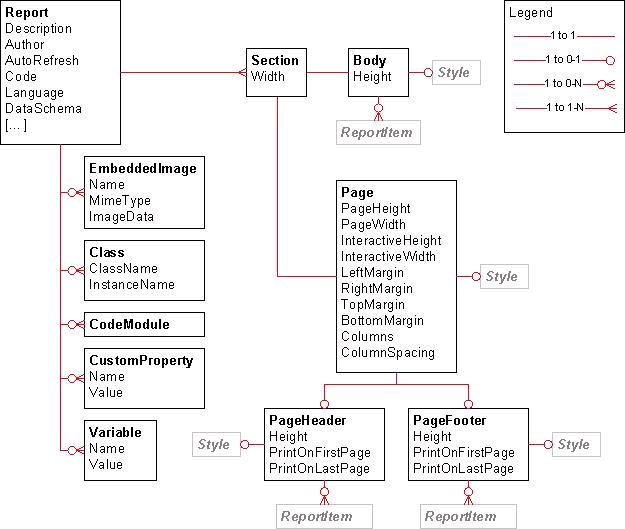 Figure 1: Report layout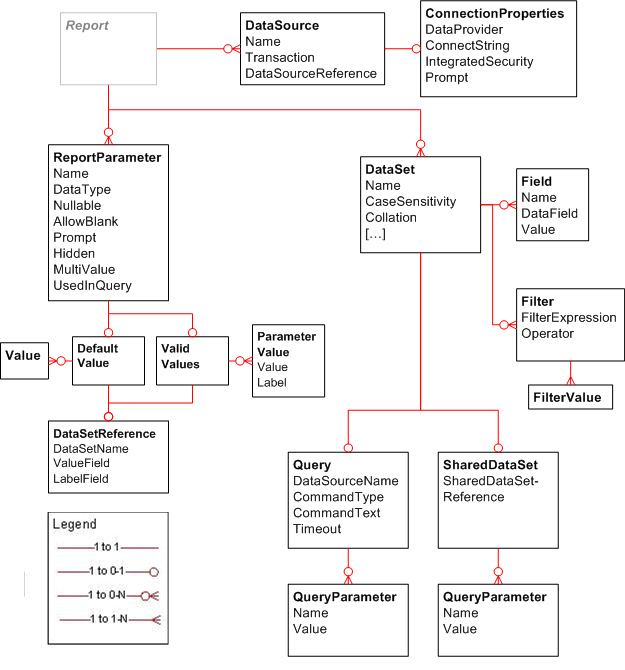 Figure 2: Report data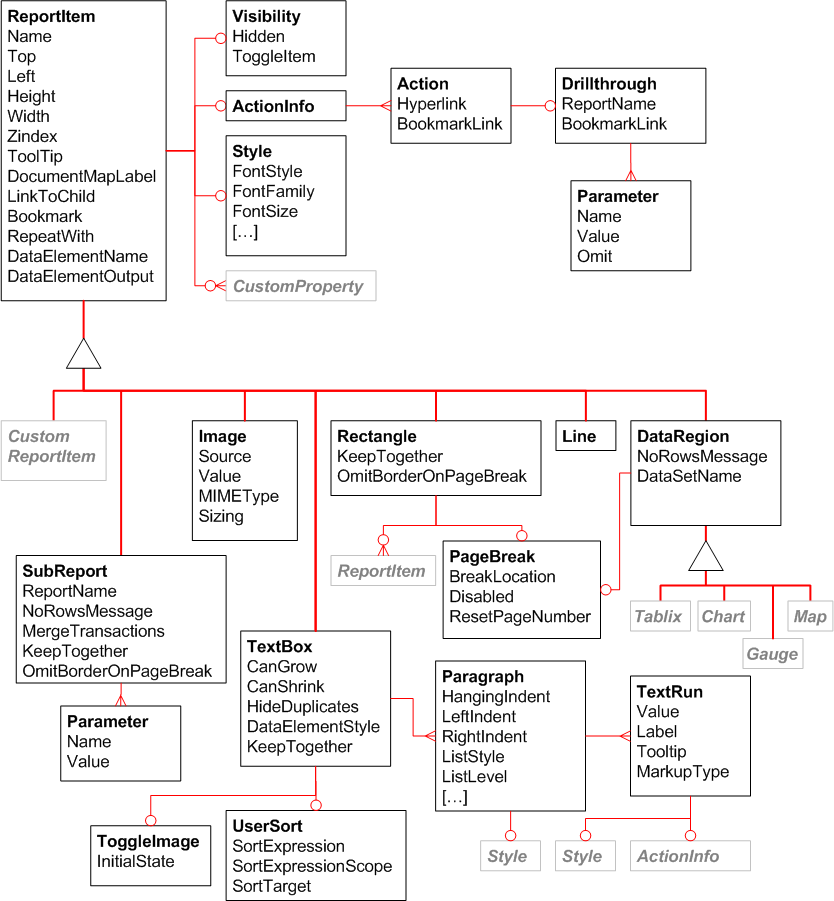 Figure 3: Report items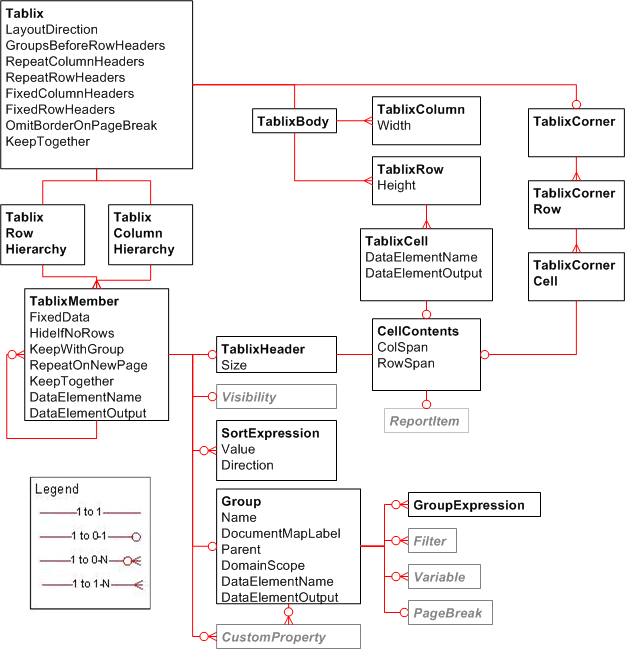 Figure 4: Tablix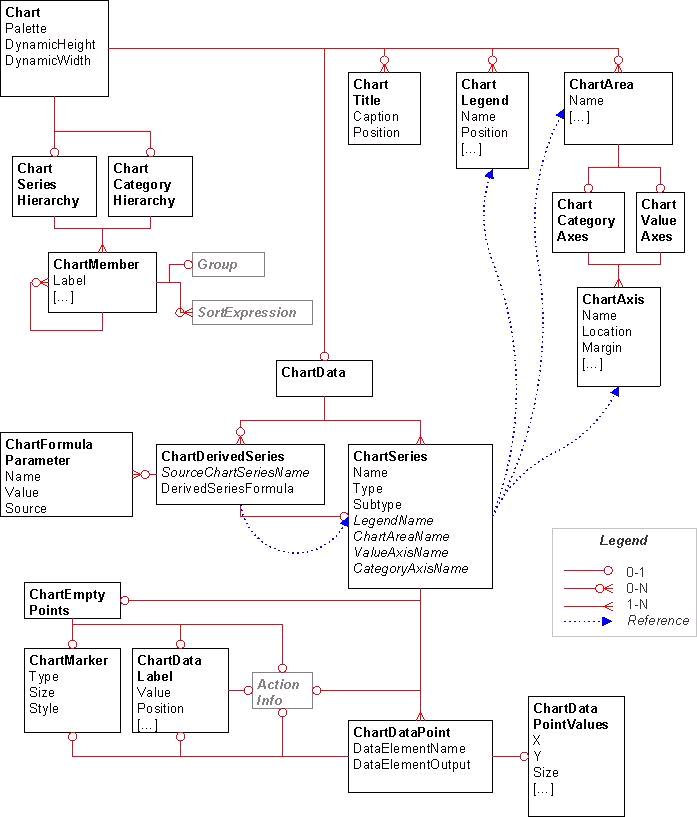 Figure 5: Chart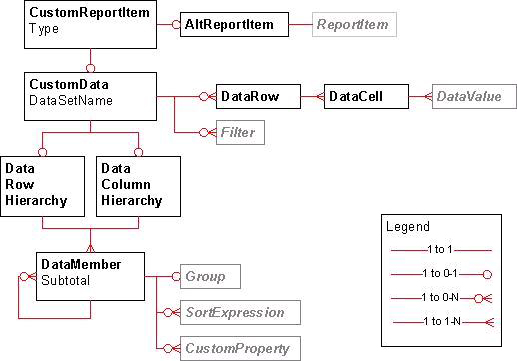 Figure 6: Custom report item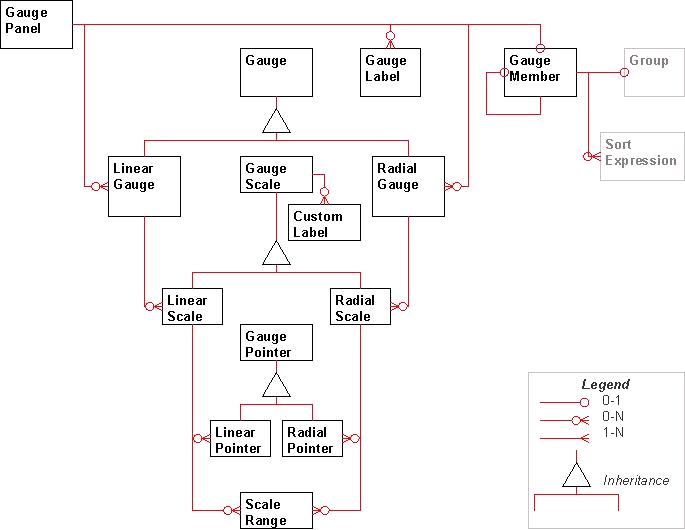 Figure 7: Gauge panel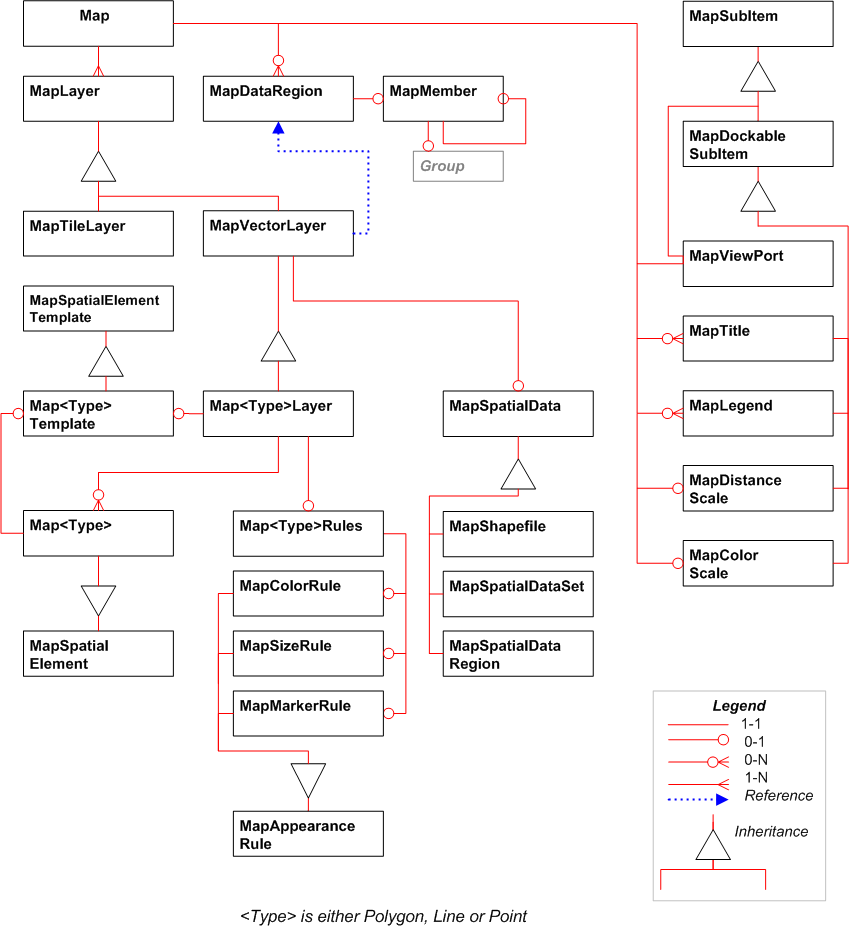 Figure 8: Map structuresRelationship to Protocols and Other StructuresRDL is used as a payload in the following protocols:ReportExecution2005 [MS-RSWSRE2005]: Used when setting the definition of a report for execution.ReportService2005 [MS-RSWSRMNM2005]: Used when setting or retrieving the definition of a report in the report catalog.ReportService2006 [MS-RSWSRMSM2006]: Used when setting or retrieving the definition of a report in the report catalog.RDL references structures that are defined in [MS-RDLRS].Applicability StatementThis persistence format is applicable for use as a standalone representation of report metadata and for publishing report metadata from a client to a server.Versioning and LocalizationThis document specifies the structures for the following versions of RDL:<1> RDL XML Schema for Version 2003/10 (RDL200310) RDL XML Schema for Version 2005/01 (RDL200501) RDL XML Schema for Version 2008/01 (RDL200801)RDL XML Schema for Version 2010/01 (RDL201001) RDL XML Schema for Version 2011/01 (RDL201101) RDL XML Schema for Version 2012/01 (RDL201201) RDL XML Schema for Version 2013/01 (RDL201301) RDL XML Schema for Version 2016/01 (RDL201601) These versions are defined in Appendix A: RDL XML Schemas (section 5).There are no localization-dependent structures in the RDL file format.Vendor-Extensible FieldsRDL is an open schema. Application authors can extend and annotate RDL with their own attributes and subelements (in their own namespace). Note, however, that tools that use RDL can validate the extended namespaces, but do not have to preserve unrecognized elements when loading and persisting. For properties that need to be preserved independent of the tool, the CustomProperties element can be used instead.StructuresIntroductionThis section describes the elements that are defined in the Report Definition Language (RDL), including the following:The meaning, restrictions, and constraints of the element and its value, if applicable.The relationships between the element and other elements.The XML schema definition (XSD) of the element.The RDL XML file is a valid XML file, as specified in [XML10/5], which conforms to one of the XSD specifications that are defined in section 1.3.3.1 of this document, depending on the RDL version. Section 5 of this document describes the structures of an RDL XML file that conforms to this specification.The following RDL XML schema versions use a macro-versioning approach:RDL 2003/10 (section 5.1)RDL 2005/01 (section 5.2)RDL 2008/01 (section 5.3)RDL 2010/01 (section 5.4)RDL 2016/01 (section 5.8)Macro-versioning means that each of these RDL schema versions is a complete XML schema that defines all its elements and attributes and the relationships among them. Because each schema is complete in and of itself, each schema supersedes the previous schema, cumulatively.However, the following RDL schema versions use a micro-versioning approach:RDL 2011/01 (section 5.5)RDL 2012/01 (section 5.6)RDL 2013/01 (section 5.7)Micro-versioning means that these three RDL schema versions supplement the RDL 2010/01 base schema. Each supplementary schema defines only the incremental set of elements and attributes and the relationships among them that is defined in that particular schema.Because of the way in which the macro-versioned RDL XML schemas are "open" and allow custom elements and attributes by using the xsd:any element, it is not possible to also encode the relationship between RDL 2010/01 elements and RDL 2011/01, RDL 2012/01, and RDL 2013/01 elements across the different schema approaches. Instead, the relationships are validated in the particular code.As such, the RDL 2010/01 schema in the document (section 5.4) is accurate and complete. It does not include any of the supplementary elements or attributes, as represented either in the normative textual descriptions of particular elements or in the appendix.Further, the full supplementary schemas for micro-versioned RDL 2011/01, RDL 2012/01, and RDL 2013/01 that are found in sections 5.5, 5.6, and 5.7, respectively, are to be used in conjunction with RDL 2010/01, and examples of the XSD for the supplementary schemas are not included in the normative textual description of the particular element being described.As an XML file that conforms to an XML Schema, RDL is comprised of simple and complex elements. RDL has other structural constraints and restrictions, as well, which cannot be expressed fully by an XML Schema.Two facts are critical to the interpretation of the XML Schema definitions (XSDs) that are used throughout this document:Because of limitations in the XSD language, in some cases, the XSD does not fully constrain the contents of RDL. Some constraints are defined only in the normative textual description of the element.The XSD example, when taken out of context, can, in some cases, appear to be less restrictive than the normative textual description of the element, even when the full XSD actually matches the normative textual description exactly.As an example of the second issue, consider the following XSD.<xsd:element name="Child1" type="xsd:string" /> Based on this line, it would appear that Child1 is mandatory.However, the full context of the usage of Child1 might be the following.<xsd:complexType name="Parent">  <xsd:choice minOccurs="1" maxOccurs="unbounded">     <xsd:element name="Child1" type="xsd:string" />      <xsd:element name="Child2" type="xsd:string" />   </xsd:choice></xsd:complexType>The xsd:choice requires Parent to have at least one child, but Child1 itself is not actually mandatory.Common RDL TypesStringIf the RDL format specifies an element or attribute as type String, it MUST be a valid UNICODE string, as specified in [XMLSCHEMA2/2] section 3.2.1 for xsd:string. Unless the value is explicitly specified (such as when the element or attribute is not present), its value is interpreted as a null value.IntegerIf the RDL format specifies an element or attribute as type Integer, it MUST be a valid int value, as specified in [XMLSCHEMA2/2] section 3.3.17 for xsd:int. A valid int value MUST be greater than -2147483649 and MUST be less than 2147483648.BooleanIf the RDL format specifies an element or attribute as type Boolean, it MUST be a valid Boolean value, as specified in [XMLSCHEMA2/2] section 3.2.2 for xsd:Boolean. FloatIf the RDL format specifies an element or attribute as type Float, it MUST be a valid IEEE single-precision 32-bit floating point type [IEEE754], as specified in [XMLSCHEMA2] section 3.2.4 for xsd:float. DateTimeIf the RDL format specifies an element or attribute as type DateTime, it MUST be a valid date and time-of-day value as specified in [ISO8601] and in [XMLSCHEMA2] section 3.2.7 for xsd:datetime.NormalizedString Elements and AttributesThe RDL format specifies a number of elements and attributes in the XSD structure as xsd:NormalizedString. This enforces further restrictions on the identifier string values for these elements and attributes.Unless specified otherwise, when the value of an element or attribute is xsd:NormalizedString, in the file format validation implementation of any RDL schema, the xsd:NormalizedString identifiers MUST be the following:Unique within the entire report.CLS-compliant identifier [UTR15] name.Further, RDL 2003/10 and RDL 2005/01, do not restrict the maximum length of identifiers, although RDL 2008/01, RDL 2010/01, and RDL 2016/01 restrict the maximum length of identifiers to 256 characters.Any element whose value is xsd:NormalizedString can be referenced by the following elements and attributes.RdlSizeThis simple type specifies restrictions for a valid size string value or expression. Elements of the RdlSize type MUST be in the following structure: "<FormatValue><FormatType>" The FormatValue property MUST have a numerical string value in the form of an Integer ([XMLSCHEMA2/2] section 3.3.17) with no thousand delimiters, optionally followed by a decimal point and a positive integer. Unless otherwise specified, the value of the FormatValue property MUST NOT evaluate to a negative Integer or Float ([XMLSCHEMA2] section 3.2.4) string.The FormatType property specifies the unit type that is used for the distance.<2> This property MUST be set to one of the following:pt: Specifies a size in units of points.pc: Specifies a size in units of picas.in: Specifies a size in units of inches.mm: Specifies a size in units of millimeters.cm: Specifies a size in units of centimeters.Unless otherwise specified, if an element that is of type RdlSize is not present, the value of the element is interpreted as "0<FormatType>"where <FormatType> is defined above.A negative RdlSize is an RdlSize in the format of <value><unit> where value is a negative value.The RdlSize type can be referenced by the following elements.The following is the XML Schema definition of the RdlSize type.<xsd:simpleType name="SizeType">  <xsd:restriction base="xsd:normalizedString">  </xsd:restriction></xsd:simpleType>RdlColorThe RdlColor type specifies a String ([XMLSCHEMA2/2] section 3.2.1) value or an expression that evaluates to a String where any of the following is true: Evaluates to be equal to one of the known color values that are listed in this section.Starts with a "#" (pound) character followed by a 6-digit hexadecimal expression.Starts with a "#" (pound) character followed by an 8-digit hexadecimal expression.The RdlColor type can be referenced by the following elements.Following are the known color values for the RdlColor type.RdlURLThe RdlURL type specifies a valid absolute URL. The value of this element MUST be a String ([XMLSCHEMA2/2] section 3.2.1) or an expression that evaluates to a String. The URL string or expression MUST begin with one of the following:http://https://ftp://mailto:news:The RdlURL type can be referenced by the following elements.ReportMIMETypeThe ReportMIMEType type specifies a String ([XMLSCHEMA2/2] section 3.2.1) value or expression that MUST evaluate to one of the following string values:image/bmpimage/jpegimage/gifimage/pngimage/x-pngThe ReportMIMEType type can be referenced by the following elements.ReportPathThe ReportPath type specifies either an absolute path or a relative path to a resource or an item to be used within a Report. The value of this element MUST be a String ([XMLSCHEMA2/2] section 3.2.1) or an expression that evaluates to a String.The ReportPath type can be referenced by the following elements.ReportLanguageThe ReportLanguage type specifies a String ([XMLSCHEMA2/2] section 3.2.1) value or expression that MUST be a valid language code. The language code is a combination of the following:A two-letter lowercase culture code that is associated with a language, as specified in [ISO639-2]Optionally followed by a hyphen and a two-letter uppercase subculture code that is associated with a country or region, as specified in [ISO3166-1]The ReportLanguage type can be referenced by the following elements.Complex TypesIf the RDL format specifies an optional RDL element as a complex type ([XMLSCHEMA1/2] section 3.4) and that complex type represents a sequence collection (of children elements of the same type), unless otherwise explicitly specified for that particular element, omitting that optional RDL element specifies an empty collection.StringWithDataTypeAttributeThe StringWithDataTypeAttribute type specifies a String ([XMLSCHEMA2/2] section 3.2.1) value or expression and a DataType attribute. The DataType attribute specifies the data type of a value if the value is a constant. This attribute is optional. If this attribute is present, its value MUST be a String. The attribute String value MUST be the name of one of the following RDL data types: String, Boolean ([XMLSCHEMA2/2] section 3.2.2), DateTime ([XMLSCHEMA2] section 3.2.7), Integer ([XMLSCHEMA2/2] section 3.3.17), or Float ([XMLSCHEMA2] section 3.2.4). If DataType attribute is not present, the value of the StringWithDataTypeAttribute type is interpreted as a String.The StringWithDataTypeAttribute type can be referenced by the following elements.The following is the XML Schema definition of the StringWithDataTypeAttribute type in RDL 2008/01.<xsd:complexType name="StringWithDataTypeAttribute">    <xsd:simpleContent>      <xsd:extension base="xsd:string">        <xsd:attribute name="DataType" use="optional">          <xsd:simpleType>            <xsd:restriction base="xsd:string">              <xsd:enumeration value="Boolean" />              <xsd:enumeration value="DateTime" />              <xsd:enumeration value="Integer" />              <xsd:enumeration value="Float" />              <xsd:enumeration value="String" />            </xsd:restriction>          </xsd:simpleType>        </xsd:attribute>        <xsd:anyAttribute namespace="##other" processContents="skip" />      </xsd:extension>    </xsd:simpleContent>  </xsd:complexType>The following is the XML Schema definition of the StringWithDataTypeAttribute type in RDL 2010/01 and RDL 2016/01.<xsd:complexType name="StringWithDataTypeAttribute">    <xsd:simpleContent>      <xsd:extension base="xsd:string">        <xsd:attribute name="DataType" use="optional">          <xsd:simpleType>            <xsd:restriction base="xsd:string">              <xsd:enumeration value="Boolean" />              <xsd:enumeration value="DateTime" />              <xsd:enumeration value="Integer" />              <xsd:enumeration value="Float" />              <xsd:enumeration value="String" />            </xsd:restriction>          </xsd:simpleType>        </xsd:attribute>        <xsd:anyAttribute namespace="##other" processContents="lax" />      </xsd:extension>    </xsd:simpleContent>  </xsd:complexType>LocIDStringWithDataTypeAttributeThe LocIDStringWithDataTypeAttribute type specifies a StringWithDataTypeAttribute with an EvaluationMode attribute. The EvaluationMode attribute specifies whether the value of the LocIDStringWithDataTypeAttribute type is treated as an expression or constant. The EvaluationMode attribute is optional. If this attribute is present, its value MUST be one of the following:Auto: Specifies that value MUST be treated as an expression if it starts with "=" and as a constant otherwise.Constant: Specifies that value MUST be treated as a constant.If the EvaluationMode attribute is not present, its value is interpreted as "Auto". The LocIDStringWithDataTypeAttribute type can be referenced by the following elements.The following is the XML Schema definition of the LocIDStringWithDataTypeAttribute type in RDL 2008/01.<xsd:complexType name="LocIDStringWithDataTypeAttribute">    <xsd:simpleContent>      <xsd:extension base="StringWithDataTypeAttribute">        <xsd:attribute name="EvaluationMode" type="EvaluationModeType" default="Auto" />        <xsd:anyAttribute namespace="##other" processContents="skip" />      </xsd:extension>    </xsd:simpleContent>  </xsd:complexType>  <xsd:simpleType name="EvaluationModeType">    <xsd:restriction base="xsd:string">      <xsd:enumeration value="Auto" />      <xsd:enumeration value="Constant" />    </xsd:restriction>  </xsd:simpleType>The following is the XML Schema definition of the LocIDStringWithDataTypeAttribute type in RDL 2010/01 and RDL 2016/01.<xsd:complexType name="LocIDStringWithDataTypeAttribute">    <xsd:simpleContent>      <xsd:extension base="StringWithDataTypeAttribute">        <xsd:attribute name="EvaluationMode" type="EvaluationModeType" default="Auto" />        <xsd:anyAttribute namespace="##other" processContents="lax" />      </xsd:extension>    </xsd:simpleContent>  </xsd:complexType>  <xsd:simpleType name="EvaluationModeType">    <xsd:restriction base="xsd:string">      <xsd:enumeration value="Auto" />      <xsd:enumeration value="Constant" />    </xsd:restriction>  </xsd:simpleType>StringWithValueTypeAttributeApplies to RDL 2012/01The StringWithValueTypeAttribute type specifies a String ([XMLSCHEMA2/2] section 3.2.1) value or expression and a ValueType attribute. The ValueType attribute specifies whether the value of the StringWithValueTypeAttribute type is treated as a theme reference if the value is not an expression. The ValueType attribute is optional. If this attribute is present, its value MUST be one of the following:Constant: Specifies that the value is to be interpreted as a constant.ThemeReference: Specifies that the value refers to a value specified in a theme.If a ValueType attribute is not present, the value of the StringWithValueTypeAttribute type is interpreted as "Constant".If a ValueType attribute is not present, its value is interpreted as "Constant".The StringWithValueTypeAttribute type can be referenced by the following elements.The following is the XML Schema definition of the StringWithValueTypeAttribute type.  <xsd:complexType name="StringWithValueTypeAttribute">    <xsd:simpleContent>      <xsd:extension base="xsd:string">        <xsd:attribute ref="ValueType" use="optional" />        <xsd:anyAttribute namespace="##other" processContents="lax" />      </xsd:extension>    </xsd:simpleContent>  </xsd:complexType>ReportThe Report element specifies the structure, data, and layout information of a Report. The following elements MUST be specified for a Report element:Report.Body and Report.Width in RDL 2003/10 and RDL 2005/01.Report.Body, Report.Page, and Report.Width in RDL 2008/01.Report.ReportSections in RDL 2010/01 and RDL 2016/01.The following element can be specified for a Report element:Report.ReportParametersLayout in RDL 2016/01.The following are the child attributes of the Report element.The following are the child elements of the Report element.The following is the XML Schema definition of the Report element in RDL 2003/10.<xsd:element name="Report">  <xsd:complexType>    <xsd:choice minOccurs="1" maxOccurs="unbounded">      <xsd:element name="Description" type="StringLocIDType" minOccurs="0" />      <xsd:element name="Author" type="xsd:string" minOccurs="0" />      <xsd:element name="AutoRefresh" type="xsd:unsignedInt" minOccurs="0" />      <xsd:element name="DataSources" type="DataSourcesType" minOccurs="0" />      <xsd:element name="DataSets" type="DataSetsType" minOccurs="0" />      <xsd:element name="ReportParameters" type="ReportParametersType" minOccurs="0" />      <xsd:element name="Code" type="xsd:string" minOccurs="0" />      <xsd:element name="EmbeddedImages" type="EmbeddedImagesType" minOccurs="0" />      <xsd:element name="Language" type="xsd:string" minOccurs="0" />      <xsd:element name="CodeModules" type="CodeModulesType" minOccurs="0" />      <xsd:element name="Classes" type="ClassesType" minOccurs="0" />      <xsd:element name="Custom" type="Custom" minOccurs="0" />      <xsd:element name="DataTransform" type="xsd:string" minOccurs="0" />      <xsd:element name="DataSchema" type="xsd:string" minOccurs="0" />      <xsd:element name="DataElementName" type="xsd:string" minOccurs="0" />      <xsd:element name="DataElementStyle" minOccurs="0">        <xsd:simpleType>          <xsd:restriction base="xsd:string">            <xsd:enumeration value="AttributeNormal" />            <xsd:enumeration value="ElementNormal" />          </xsd:restriction>        </xsd:simpleType>      </xsd:element>      <xsd:element name="PageHeader" type="PageHeaderFooterType" minOccurs="0" />      <xsd:element name="PageFooter" type="PageHeaderFooter" minOccurs="0" />      <xsd:element name="PageHeight" type="SizeType" minOccurs="0" />      <xsd:element name="PageWidth" type="SizeType" minOccurs="0" />      <xsd:element name="InteractiveHeight" type="SizeType" minOccurs="0" />      <xsd:element name="InteractiveWidth" type="SizeType" minOccurs="0" />      <xsd:element name="LeftMargin" type="SizeType" minOccurs="0" />      <xsd:element name="RightMargin" type="SizeType" minOccurs="0" />      <xsd:element name="TopMargin" type="SizeType" minOccurs="0" />      <xsd:element name="BottomMargin" type="SizeType" minOccurs="0" />      <xsd:element name="Body" type="BodyType" minOccurs="1" />      <xsd:element name="Width" type="SizeType" minOccurs="1" />      <xsd:any namespace="##other" processContents="skip" />    </xsd:choice>    <xsd:anyAttribute namespace="##other" processContents="skip" />  </xsd:complexType></xsd:element>The following is the XML Schema definition of the Report element in RDL 2005/01.    <xsd:element name="Report">      <xsd:complexType>        <xsd:choice minOccurs="1" maxOccurs="unbounded">          <xsd:element name="Description" type="xsd:string" minOccurs="0" />          <xsd:element name="Author" type="xsd:string" minOccurs="0" />          <xsd:element name="AutoRefresh" type="xsd:unsignedInt" minOccurs="0" />          <xsd:element name="DataSources" type="DataSourcesType" minOccurs="0" />          <xsd:element name="DataSets" type="DataSetsType" minOccurs="0" />          <xsd:element name="Body" type="BodyType" />          <xsd:element name="ReportParameters" type="ReportParametersType" minOccurs="0" />          <xsd:element name="Code" type="xsd:string" minOccurs="0" />          <xsd:element name="Width" type="SizeType" />          <xsd:element name="PageHeader" type="PageHeaderFooterType" minOccurs="0" />          <xsd:element name="PageFooter" type="PageHeaderFooterType" minOccurs="0" />          <xsd:element name="PageHeight" type="SizeType" minOccurs="0" />          <xsd:element name="PageWidth" type="SizeType" minOccurs="0" />          <xsd:element name="InteractiveHeight" type="SizeType" minOccurs="0" />          <xsd:element name="InteractiveWidth" type="SizeType" minOccurs="0" />          <xsd:element name="LeftMargin" type="SizeType" minOccurs="0" />          <xsd:element name="RightMargin" type="SizeType" minOccurs="0" />          <xsd:element name="TopMargin" type="SizeType" minOccurs="0" />          <xsd:element name="BottomMargin" type="SizeType" minOccurs="0" />          <xsd:element name="EmbeddedImages" type="EmbeddedImagesType" minOccurs="0" />          <xsd:element name="Language" type="xsd:string" minOccurs="0" />          <xsd:element name="CodeModules" type="CodeModulesType" minOccurs="0" />          <xsd:element name="Classes" type="ClassesType" minOccurs="0" />          <xsd:element name="CustomProperties" type="CustomPropertiesType" minOccurs="0"/>          <xsd:element name="DataTransform" type="xsd:string" minOccurs="0"/>          <xsd:element name="DataSchema" type="xsd:string" minOccurs="0"/>          <xsd:element name="DataElementName" type="xsd:string" minOccurs="0"/>          <xsd:element name="DataElementStyle" minOccurs="0">            <xsd:simpleType>              <xsd:restriction base="xsd:string">                <xsd:enumeration value="AttributeNormal" />                <xsd:enumeration value="ElementNormal" />              </xsd:restriction>            </xsd:simpleType>          </xsd:element>          <xsd:any namespace="##other" processContents="skip"/>        </xsd:choice>        <xsd:anyAttribute namespace="##other" processContents="skip" />      </xsd:complexType>    </xsd:element>The following is the XML Schema definition of the Report element in RDL 2008/01.<xsd:element name="Report">  <xsd:complexType>    <xsd:choice minOccurs="1" maxOccurs="unbounded">      <xsd:element name="Description" type="StringLocIDType" minOccurs="0" />      <xsd:element name="Author" type="xsd:string" minOccurs="0" />      <xsd:element name="AutoRefresh" type="xsd:unsignedInt" minOccurs="0" />      <xsd:element name="DataSources" type="DataSourcesType" minOccurs="0" />      <xsd:element name="DataSets" type="DataSetsType" minOccurs="0" />      <xsd:element name="ReportParameters" type="ReportParametersType" minOccurs="0" />      <xsd:element name="Code" type="xsd:string" minOccurs="0" />      <xsd:element name="EmbeddedImages" type="EmbeddedImagesType" minOccurs="0" />      <xsd:element name="Language" type="xsd:string" minOccurs="0" />      <xsd:element name="CodeModules" type="CodeModulesType" minOccurs="0" />      <xsd:element name="Classes" type="ClassesType" minOccurs="0" />      <xsd:element name="CustomProperties" type="CustomPropertiesType" minOccurs="0" />      <xsd:element name="DataTransform" type="xsd:string" minOccurs="0" />      <xsd:element name="DataSchema" type="xsd:string" minOccurs="0" />      <xsd:element name="DataElementName" type="xsd:string" minOccurs="0" />      <xsd:element name="DataElementStyle" minOccurs="0">        <xsd:simpleType>          <xsd:restriction base="xsd:string">            <xsd:enumeration value="Attribute" />            <xsd:enumeration value="Element" />          </xsd:restriction>        </xsd:simpleType>      </xsd:element>      <xsd:element name="Variables" type="VariablesType" minOccurs="0" />      <xsd:element name="DeferVariableEvaluation" type="xsd:boolean" minOccurs="0" />      <xsd:element name="ConsumeContainerWhitespace" type="xsd:boolean" minOccurs="0" />      <xsd:element name="Page" type="PageType" minOccurs="1" />      <xsd:element name="Body" type="BodyType" minOccurs="1" />      <xsd:element name="Width" type="SizeType" minOccurs="1" />      <xsd:any namespace="##other" processContents="skip" />    </xsd:choice>    <xsd:anyAttribute namespace="##other" processContents="skip" />  </xsd:complexType></xsd:element>The following is the XML Schema definition of the Report element in RDL 2010/01.<xsd:element name="Report">  <xsd:complexType>    <xsd:choice minOccurs="1" maxOccurs="unbounded">      <xsd:element name="Description" type="StringLocIDType" minOccurs="0" />      <xsd:element name="Author" type="xsd:string" minOccurs="0" />      <xsd:element name="AutoRefresh" type="xsd:string" minOccurs="0" />      <xsd:element name="InitialPageName" type="xsd:string" minOccurs="0" />      <xsd:element name="DataSources" type="DataSourcesType" minOccurs="0" />      <xsd:element name="DataSets" type="DataSetsType" minOccurs="0" />      <xsd:element name="ReportParameters" type="ReportParametersType" minOccurs="0" />      <xsd:element name="Code" type="xsd:string" minOccurs="0" />      <xsd:element name="EmbeddedImages" type="EmbeddedImagesType" minOccurs="0" />      <xsd:element name="Language" type="xsd:string" minOccurs="0" />      <xsd:element name="CodeModules" type="CodeModulesType" minOccurs="0" />      <xsd:element name="Classes" type="ClassesType" minOccurs="0" />      <xsd:element name="CustomProperties" type="CustomPropertiesType" minOccurs="0" />      <xsd:element name="Variables" type="VariablesType" minOccurs="0" />      <xsd:element name="DeferVariableEvaluation" type="xsd:boolean" minOccurs="0" />      <xsd:element name="ConsumeContainerWhitespace" type="xsd:boolean" minOccurs="0" />      <xsd:element name="DataTransform" type="xsd:string" minOccurs="0" />      <xsd:element name="DataSchema" type="xsd:string" minOccurs="0" />      <xsd:element name="DataElementName" type="xsd:string" minOccurs="0" />      <xsd:element name="DataElementStyle" minOccurs="0">        <xsd:simpleType>          <xsd:restriction base="xsd:string">            <xsd:enumeration value="Attribute" />            <xsd:enumeration value="Element" />          </xsd:restriction>        </xsd:simpleType>      </xsd:element>      <xsd:element name="ReportSections" type="ReportSectionsType" minOccurs="1" />      <xsd:any namespace="##other" processContents="lax" />    </xsd:choice>    <xsd:anyAttribute namespace="##other" processContents="lax" />  </xsd:complexType></xsd:element>The following is the XML Schema definition of the Report element in RDL 2016/01.<xsd:element name="Report">  <xsd:complexType>    <xsd:choice minOccurs="1" maxOccurs="unbounded">      <xsd:element name="DefaultFontFamily" type="xsd:string" minOccurs="0" xmlns="http://schemas.microsoft.com/sqlserver/reporting/2016/01/reportdefinition/defaultfontfamily" />      <xsd:element name="Description" type="StringLocIDType" minOccurs="0" />      <xsd:element name="Author" type="xsd:string" minOccurs="0" />      <xsd:element name="AutoRefresh" type="xsd:string" minOccurs="0" />      <xsd:element name="InitialPageName" type="xsd:string" minOccurs="0" />      <xsd:element name="DataSources" type="DataSourcesType" minOccurs="0" />      <xsd:element name="DataSets" type="DataSetsType" minOccurs="0" />      <xsd:element name="ReportParameters" type="ReportParametersType" minOccurs="0" />      <xsd:element name="ReportParametersLayout" type="ReportParametersLayoutType" minOccurs="0" />      <xsd:element name="Code" type="xsd:string" minOccurs="0" />      <xsd:element name="EmbeddedImages" type="EmbeddedImagesType" minOccurs="0" />      <xsd:element name="Language" type="xsd:string" minOccurs="0" />      <xsd:element name="CodeModules" type="CodeModulesType" minOccurs="0" />      <xsd:element name="Classes" type="ClassesType" minOccurs="0" />      <xsd:element name="CustomProperties" type="CustomPropertiesType" minOccurs="0" />      <xsd:element name="Variables" type="VariablesType" minOccurs="0" />      <xsd:element name="DeferVariableEvaluation" type="xsd:boolean" minOccurs="0" />      <xsd:element name="ConsumeContainerWhitespace" type="xsd:boolean" minOccurs="0" />      <xsd:element name="DataTransform" type="xsd:string" minOccurs="0" />      <xsd:element name="DataSchema" type="xsd:string" minOccurs="0" />      <xsd:element name="DataElementName" type="xsd:string" minOccurs="0" />      <xsd:element name="DataElementStyle" minOccurs="0">        <xsd:simpleType>          <xsd:restriction base="xsd:string">            <xsd:enumeration value="Attribute" />            <xsd:enumeration value="Element" />          </xsd:restriction>        </xsd:simpleType>      </xsd:element>      <xsd:element name="ReportSections" type="ReportSectionsType" minOccurs="1" />      <xsd:any namespace="##other" processContents="lax" />    </xsd:choice>    <xsd:attribute name="MustUnderstand" type="MustUnderstandType" />    <xsd:anyAttribute namespace="##other" processContents="lax" />  </xsd:complexType></xsd:element>Report.MustUnderstandApplies to RDL 2016/01The Report.MustUnderstand attribute specifies a whitespace delimited list of XML prefixes that reference XML namespaces that the report server MUST be able to process in order for the RDL document to be read. If this element is present, its value MUST be a whitespace delimited list ([XMLSCHEMA2] section 2.5.1.2) of tokens ([XMLSCHEMA2] section 3.3.2).The following is the parent element of the Report.MustUnderstand attribute.The following is the XML Schema definition of the Report.MustUnderstand attribute.<xsd:attribute name="MustUnderstand" type="MustUnderstandType">
    <xsd:simpleType>        <xsd:list itemType="xsd:token" />    </xsd:simpleType>
</xsd:attribute>Report.AuthorThe Report.Author element specifies the name of the author of a Report. This element is optional. If this element is present, its value MUST be a String ([XMLSCHEMA2/2] section 3.2.1). Following is the parent element of the Report.Author element.The following is the XML Schema definition of the Report.Author element.<xsd:element name="Author" type="xsd:string" minOccurs="0" />Report.AutoRefreshThe Report.AutoRefresh element specifies the rate at which the report Page automatically refreshes. The Report.AutoRefresh element is optional.If this element is present in RDL 2003/10, RDL 2005/01, or RDL 2008/01, its value MUST be an Integer ([XMLSCHEMA2/2] section 3.3.17). If this element is present in RDL 2010/01 or RDL 2016/01, its value MUST be either an Integer or an expression that evaluates to an Integer. The value MUST be greater than or equal to 0 and less than or equal to 2147483647. If this element is not present, its value is interpreted as 0. If this element has a value of 0, the report page does not automatically refresh.Following is the parent element of the Report.AutoRefresh element.The following is the XML Schema definition of the Report.AutoRefresh element in RDL 2003/10, RDL 2005/01, and RDL 2008/01.<xsd:element name="AutoRefresh" type="xsd:unsignedInt" minOccurs="0" />The following is the XML Schema definition of the Report.AutoRefresh element in RDL 2010/01 and RDL 2016/01.<xsd:element name="AutoRefresh" type="xsd:string" minOccurs="0" />Report.BodyApplies to RDL 2003/10, RDL 2005/01, and RDL 2008/01The Report.Body element describes how the Body of the report is structured and rendered. The Report.Body element MUST be specified. This element is of type Body.Following is the parent element of the Report.Body element.The following is the XML Schema definition of the Report.Body element.<xsd:element name="Body" type="BodyType" minOccurs="1" />Report.ClassesThe Report.Classes element specifies classes to instantiate during report initialization. This element is optional. This element is of type Classes.Following is the parent element of the Report.Classes element.The following is the XML Schema definition of the Report.Classes element.<xsd:element name="Classes" type="ClassesType" minOccurs="0" />Report.CodeThe Report.Code element specifies the code definitions for custom functions to be used in an expression within a Report.<3>The Report.Code element is optional. If this element is present, its value MUST be a String ([XMLSCHEMA2/2] section 3.2.1). Following is the parent element of the Report.Code element.The following is the XML Schema definition of the Report.Code element.<xsd:element name="Code" type="xsd:string" minOccurs="0" />Report.CodeModulesThe Report.CodeModules element specifies the code modules to make available to a Report for use in an expression. This element is optional. This element is of type CodeModules.Following is the parent element of the Report.CodeModules element.The following is the XML Schema definition of the Report.CodeModules element.<xsd:element name="CodeModules" type="CodeModulesType" minOccurs="0" />Report.ConsumeContainerWhitespaceApplies to RDL 2008/01, RDL 2010/01, and RDL 2016/01The Report.ConsumeContainerWhitespace element indicates that all white space in containers (such as Body and Rectangle) is consumed during report rendering when the container’s contents grow rather than preserving the minimum white space between the contents and the bounds of the container.The Report.ConsumeContainerWhitespace element is optional. If this element is present, its value MUST be a Boolean ([XMLSCHEMA2/2] section 3.2.2). If this element is not present, its value is interpreted as false.Following is the parent element of the Report.ConsumeContainerWhitespace element.The following is the XML Schema definition of the Report.ConsumeContainerWhitespace element.<xsd:element name="ConsumeContainerWhitespace" type="xsd:boolean" minOccurs="0" />Report.CustomPropertiesThe Report.CustomProperties element specifies custom information for a Report instance that will be handed to a report rendering component. This element is optional. This element is of type CustomProperties.Following is the parent element of the Report.CustomProperties element.The following is the XML Schema definition of the Report.CustomProperties element.<xsd:element name="CustomProperties" type="CustomPropertiesType" minOccurs="0" />In RDL 2003/10, the equivalent element of Report.CustomProperties is Report.Custom, which is of type Custom.Report.DataElementNameThe Report.DataElementName element specifies the name to use for the top-most element in a report. This element is optional. If this element is present, its value MUST be a CLS-compliant identifier [UTR15]. Following is the parent element of the Report.DataElementName element.The following is the XML Schema definition of the Report.DataElementName element.<xsd:element name="DataElementName" type="xsd:string" minOccurs="0" />Report.DataElementStyleThe Report.DataElementStyle element indicates whether leaf level values (such as text box values and chart data values) in a report render as elements or as attributes in a data rendering. This element is optional.If the Report.DataElementStyle element is present, its value MUST be either "AttributeNormal" or "ElementNormal" in RDL 2003/10 and RDL 2005/01, and either "Attribute" or "Element" in RDL 2008/01, RDL 2010/01, and RDL 2016/01. If this element is not present, its value is interpreted as "Element" or "ElementNormal" depending on the RDL version.Following is the parent element of the Report.DataElementStyle element.The following is the XML Schema definition of the Report.DataElementStyle element in RDL 2003/10 and RDL 2005/01.<xsd:element name="DataElementStyle" minOccurs="0">  <xsd:simpleType>    <xsd:restriction base="xsd:string">      <xsd:enumeration value="AttributeNormal" />      <xsd:enumeration value="ElementNormal" />    </xsd:restriction>  </xsd:simpleType></xsd:element>The following is the XML Schema definition of the Report.DataElementStyle element in RDL 2008/01, RDL 2010/01, and RDL 2016/01.<xsd:element name="DataElementStyle" minOccurs="0">  <xsd:simpleType>    <xsd:restriction base="xsd:string">      <xsd:enumeration value="Attribute" />      <xsd:enumeration value="Element" />    </xsd:restriction>  </xsd:simpleType></xsd:element>Report.DataSchemaThe Report.DataSchema element specifies the schema or namespace to use for a data rendering. The Report.DataSchema element is optional. If this element is present, its value MUST be a String ([XMLSCHEMA2/2] section 3.2.1).Following is the parent element of the Report.DataSchema element.The following is the XML Schema definition of the Report.DataSchema element.<xsd:element name="DataSchema" type="xsd:string" minOccurs="0" />Report.DataSetsThe Report.DataSets element specifies the datasets to use for a Report. This element is optional. This element is of type DataSets.Following is the parent element of the Report.DataSets element.The following is the XML Schema definition of the Report.DataSets element.<xsd:element name="DataSets" type="DataSetsType" minOccurs="0" />Report.DataSourcesThe Report.DataSources specifies the data sources to use for a Report. This element is optional. This element is of type DataSources.Following is the parent element of the Report.DataSources element.The following is the XML Schema definition of the Report.DataSources element.<xsd:element name="DataSources" type="DataSourcesType" minOccurs="0" />Report.DataTransformThe Report.DataTransform element specifies the location to a transformation to apply to a data rendering. This can be an absolute path (such as /xsl/xfrm.xsl) or a relative path (such as xfrm.xsl).The Report.DataTransform element is optional. If this element is present, its value MUST be a String ([XMLSCHEMA2/2] section 3.2.1).Following is the parent element of the Report.DataTransform element.The following is the XML Schema definition of the Report.DataTransform element.<xsd:element name="DataTransform" type="xsd:string" minOccurs="0" />Report.DefaultFontFamilyApplies to RDL 2016/01The Report.DefaultFontFamily element specifies the font family that is used for all text that is rendered when an explicit font is not defined in the Style.FontFamily element of any child report item.The Report.DefaultFontFamily element is optional. If this element is present, its value MUST be a String ([XMLSCHEMA2/2] section 3.2.1). If this element is not present, its value is interpreted as "Arial". If the value of this element is not a recognized font family, its value is interpreted as "Arial".Following is the parent element of the Report.DefaultFontFamily element.The following is the XML Schema definition of the Report.DefaultFontFamily element.<xsd:element name="DefaultFontFamily" type="xsd:string" minOccurs="0" xmlns="http://schemas.microsoft.com/sqlserver/reporting/2016/01/reportdefinition/defaultfontfamily" />Report.DeferVariableEvaluationApplies to RDL 2008/01, RDL 2010/01, and RDL 2016/01The Report.DeferVariableEvaluation element specifies that Variables throughout a Report are not required to be evaluated at the beginning of report processing and can be evaluated on-demand based on the variable’s usage.The Report.DeferVariableEvaluation element is optional. If this element is present, its value MUST be a Boolean ([XMLSCHEMA2/2] section 3.2.2). If this element is not present, its value is interpreted as false.Following is the parent element of the Report.DeferVariableEvaluation element.The following is the XML Schema definition of the Report.DeferVariableEvaluation element.<xsd:element name="DeferVariableEvaluation" type="xsd:boolean" minOccurs="0" />Report.DescriptionThe Report.Description element specifies the description of a Report. This element is optional. If this element is present, its value MUST be a String ([XMLSCHEMA2/2] section 3.2.1).Following is the parent element of the Report.Description element.The following is the XML Schema definition of the Report.Description element.<xsd:element name="Description" type="xsd:string" minOccurs="0" />Report.EmbeddedImagesThe Report.EmbeddedImages element specifies the images that are embedded within a Report. This element is optional. This element is of type EmbeddedImages.Following is the parent element of the Report.EmbeddedImages element.The following is the XML Schema definition of the Report.EmbeddedImages element.<xsd:element name="EmbeddedImages" type="EmbeddedImagesType" minOccurs="0" />Report.InitialPageNameApplies to RDL 2010/01 and RDL 2016/01The Report.InitialPageName element indicates the initial value to use as the name of the paginated page by the renderers. This element is optional. If this element is present, its value MUST be a String ([XMLSCHEMA2/2] section 3.2.1) or an expression that evaluates to a String.Following is the parent element of the Report.InitialPageName element.The following is the XML Schema definition of the Report.InitialPageName element.<xsd:element name="InitialPageName" type="xsd:string" minOccurs="0" />Report.InteractiveHeightApplies to RDL 2005/01The Report.InteractiveHeight element specifies the default height for rendering a Report by an interactive renderer. The Report.InteractiveHeight element is optional. If this element is present, its value MUST be an RdlSize. If the Report.InteractiveHeight element is not present, its value is interpreted as the value of the Report.PageHeight element.Following is the parent element of the Report.InteractiveHeight element.The following is the XML Schema definition of the Report.InteractiveHeight element.<xsd:element name="InteractiveHeight" type="SizeType" minOccurs="0" />Report.InteractiveWidthApplies to RDL 2005/01The Report.InteractiveWidth element specifies the default width for rendering a Report by an interactive renderer. The Report.InteractiveWidth element is optional. If this element is present, its value MUST be an RdlSize. If this element is not present, its value is interpreted as the value of Report.PageWidth.Following is the parent element of the Report.InteractiveWidth element.The following is the XML Schema definition of the Report.InteractiveWidth element.<xsd:element name="InteractiveWidth" type="SizeType" minOccurs="0" />Report.LanguageThe Report.Language element specifies the primary language of the text in a Report. This value is used as the default language for all language-dependent expressions in the report. The Report.Language element is optional. If this element is present, its value MUST be a String ([XMLSCHEMA2/2] section 3.2.1) or an expression that evaluates to a String. Following is the parent element of the Report.Language element.The following is the XML Schema definition of the Report.Language element.<xsd:element name="Language" type="xsd:string" minOccurs="0" />Report.BottomMarginApplies to RDL 2003/10 and RDL 2005/01The Report.BottomMargin element specifies the width of the bottom margin of a Report. The Report.BottomMargin element is optional. If this element is present, its value MUST be an RdlSize. If this element is not present, its value is interpreted as "0in".Following is the parent element of the Report.BottomMargin element.The following is the XML Schema definition of the Report.BottomMargin element.<xsd:element name="BottomMargin" type="SizeType" minOccurs="0" />Report.LeftMarginApplies to RDL 2003/10 and RDL 2005/01The Report.LeftMargin element specifies the width of the left margin of a Report. The Report.LeftMargin element is optional. If this element is present, its value MUST be an RdlSize. If this element is not present, its value is interpreted as "0in".Following is the parent element of the Report.LeftMargin element.The following is the XML Schema definition of the Report.LeftMargin element.<xsd:element name="LeftMargin" type="SizeType" minOccurs="0" />Report.TopMarginApplies to RDL 2003/10 and RDL 2005/01The Report.TopMargin element specifies the height of the top margin of a Report. The Report.TopMargin element is optional. If this element is present, its value MUST be an RdlSize. If this element is not present, its value is interpreted as "0in".Following is the parent element of the Report.TopMargin element.The following is the XML Schema definition of the Report.TopMargin element.<xsd:element name="TopMargin" type="SizeType" minOccurs="0" />Report.RightMarginApplies to RDL 2003/10 and RDL 2005/01The Report.RightMargin element specifies the width of the right margin of a Report. The Report.RightMargin element is optional. If this element is present, its value MUST be an RdlSize. If this element is not present, its value is interpreted as "0in".Following is the parent element of the Report.RightMargin element.The following is the XML Schema definition of the Report.RightMargin element.<xsd:element name="RightMargin" type="SizeType" minOccurs="0" />Report.PageFooterApplies to RDL 2003/10 and RDL 2005/01The Report.PageFooter element specifies a footer that is rendered at the bottom of each rendered Page of a Report. This element is optional. This element is of type PageHeaderFooter.Following is the parent element of the Report.PageFooter element.The following is the XML Schema definition of the Report.PageFooter element.<xsd:element name="PageFooter" type="PageHeaderFooterType" minOccurs="0" />Report.PageHeaderApplies to RDL 2003/10 and RDL 2005/01The Report.PageHeader element specifies a header that is rendered at the top of each rendered Page of a Report. The Report.PageHeader element is optional. This element is of type PageHeaderFooter.Following is the parent element of the Report.PageHeader element.The following is the XML Schema definition of the Report.PageHeader element.<xsd:element name="PageHeader" type="PageHeaderFooterType" minOccurs="0" />Report.PageHeightApplies to RDL 2003/10 and RDL 2005/01The Report.PageHeight element specifies the default height of each rendered Page of a Report in a physical-page oriented renderer. The Report.PageHeight element is optional. If this element is present, its value MUST be an RdlSize. If this element is not present, its value is interpreted as "11in".Following is the parent element of the Report.PageHeight element.The following is the XML Schema definition of the Report.PageHeight element.<xsd:element name="PageHeight" type="SizeType" minOccurs="0" />Report.PageWidthApplies to RDL 2003/10 and RDL 2005/01The Report.PageWidth element specifies the default width for rendering each Page of a Report in a physical-page oriented renderer. The Report.PageWidth element is optional. If this element is present, its value MUST be an RdlSize. If this element is not present, its value is interpreted as "8.5in".Following is the parent element of the Report.PageWidth element.The following is the XML Schema definition of the Report.PageWidth element.<xsd:element name="PageWidth" type="SizeType" minOccurs="0" />Report.PageApplies to RDL 2008/01The Report.Page element specifies page layout information about a Report. This element is of type Page. This element MUST be specified.Following is the parent element of the Report.Page element.The following is the XML Schema definition of the Report.Page element.<xsd:element name="Page" type="PageType" minOccurs="1" />Report.ReportParametersThe Report.ReportParameters element specifies the report parameters for a Report. This element is optional. This element is of type ReportParameters.Following is the parent element of the Report.ReportParameters element.The following is the XML Schema definition of the Report.ReportParameters element.<xsd:element name="ReportParameters" type="ReportParametersType" minOccurs="0" />Report.ReportParametersLayoutApplies to RDL 2016/01The Report.ReportParametersLayout element specifies element information of a report parameter layout for a Report. This element MUST be specified if the Report.ReportParameters element is specified. This element is of type ReportParametersLayout.Following is the parent element of the Report.ReportParametersLayout element.The following is the XML Schema definition of the Report.ReportParametersLayout element.<xsd:element name="ReportParametersLayout" type="ReportParametersLayoutType" minOccurs="0" />Report.VariablesApplies to RDL 2008/01, RDL 2010/01, and RDL 2016/01The Report.Variables element specifies the Variables defined for a Report as a whole. The Report.Variables element is optional. This element is of type Variables.Following is the parent element of the Report.Variables element.The following is the XML Schema definition of the Report.Variables element.<xsd:element name="Variables" type="VariablesType" minOccurs="0" />Report.WidthApplies to RDL 2003/10, RDL 2005/01, and RDL 2008/01The Report.Width element specifies the width of a Report. This element MUST be specified, and its value MUST be an RdlSize.Following is the parent element of the Report.Width element.The following is the XML Schema definition of the Report.Width element.<xsd:element name="Width" type="SizeType" minOccurs="1" />Report.ReportSectionsApplies to RDL 2010/01 and RDL 2016/01The Report.ReportSections element specifies the ReportSection elements of a Report. This element MUST be specified, and it MUST contain at least one ReportSection element.Following is the parent element of the Report.ReportSections element.The following is the XML Schema definition of the Report.ReportSections element.<xsd:element name="ReportSections" type="ReportSectionsType" minOccurs="1" />ReportSectionsApplies to RDL 2010/01 and RDL 2016/01The ReportSections element specifies an ordered list of ReportSection elements, which comprise the structure and layout information for a Report. The ReportSections element MUST be specified, and MUST contain at least one child ReportSection. The following are the parent elements and child elements of the ReportSections element.The following is the XML Schema definition of the ReportSections element.<xsd:complexType name="ReportSectionsType">  <xsd:sequence>    <xsd:element name="ReportSection" type="ReportSectionType" minOccurs="1"                  maxOccurs="unbounded" />  </xsd:sequence>  <xsd:anyAttribute namespace="##other" processContents="lax" /></xsd:complexType>ReportSections.ReportSectionApplies to RDL 2010/01 and RDL 2016/01The ReportSections.ReportSection element specifies the definition of a report section. This element MUST be specified. This element is of type ReportSection.Following is the parent element of the ReportSections.ReportSection element.The following is the XML Schema definition of the ReportSections.ReportSection element.<xsd:element name="ReportSection" type="ReportSectionType" minOccurs="1"              maxOccurs="unbounded" />ReportSectionApplies to RDL 2010/01 and RDL 2016/01The ReportSection element specifies the structure and layout information of a ReportSection. This element MUST be specified.The following are the parent elements and child elements of the ReportSection element.Applies to RDL 2011/01Applies to RDL 2012/01The following is the XML Schema definition of the ReportSection element.Note: The following XSD represents RDL macro-versioned schemas only. Possible additions, identified earlier in this section, to base schema RDL 2010/01 from micro-versioned schemas RDL 2011/01, RDL 2012/01, and RDL 2013/01 are provided in sections 5.5, 5.6, and 5.7, respectively. For more information about macro- and micro-versioned schemas, see section 2.1.<xsd:complexType name="ReportSectionType">  <xsd:choice minOccurs="1" maxOccurs="unbounded">    <xsd:element name="Body" type="BodyType" minOccurs="1" />    <xsd:element name="Width" type="SizeType" minOccurs="1" />    <xsd:element name="Page" type="PageType" minOccurs="1" />    <xsd:element name="DataElementName" type="xsd:string" minOccurs="0" />    <xsd:element name="DataElementOutput" minOccurs="0">      <xsd:simpleType>        <xsd:restriction base="xsd:string">          <xsd:enumeration value="Output" />          <xsd:enumeration value="NoOutput" />          <xsd:enumeration value="ContentsOnly" />          <xsd:enumeration value="Auto" />        </xsd:restriction>      </xsd:simpleType>    </xsd:element>    <xsd:any namespace="##other" processContents="lax" />  </xsd:choice>  <xsd:anyAttribute namespace="##other" processContents="lax" /></xsd:complexType>ReportSection.BodyApplies to RDL 2010/01 and RDL 2016/01The ReportSection.Body element describes the structure and layout of the body of a ReportSection. This element MUST be specified. This element is of type Body.Following is the parent element of the ReportSection.Body element.The following is the XML Schema definition of the ReportSection.Body element.<xsd:element name="Body" type="BodyType" minOccurs="1" />ReportSection.PageApplies to RDL 2010/01 and RDL 2016/01The ReportSection.Page element specifies the page layout information of a ReportSection. This element MUST be specified. This element is of type Page.Following is the parent element of the ReportSection.Page element.The following is the XML Schema definition of the ReportSection.Page element.<xsd:element name="Page" type="PageType" minOccurs="1" />ReportSection.WidthApplies to RDL 2010/01 and RDL 2016/01The ReportSection.Width element specifies the width of a ReportSection. The ReportSection.Width element MUST be specified, and its value MUST be an RdlSize.Following is the parent element of the ReportSection.Width element.The following is the XML Schema definition of the ReportSection.Width element.<xsd:element name="Width" type="SizeType" minOccurs="1" />ReportSection.DataElementNameApplies to RDL 2010/01 and RDL 2016/01The ReportSection.DataElementName element specifies the name to use for the element that represents this ReportSection in a data rendering. The ReportSection.DataElementName element is optional. If this element is present, its value MUST be a CLS-compliant identifier [UTR15].Following is the parent element of the ReportSection.DataElementName element.The following is the XML Schema definition of the ReportSection.DataElementName element.<xsd:element name="DataElementName" type="xsd:string" minOccurs="0" />ReportSection.DataElementOutputApplies to RDL 2010/01 and RDL 2016/01The ReportSection.DataElementOutput element specifies whether the data of a ReportSection appears in a data rendering. The ReportSection.DataElementOutput element is optional. If this element is present, its value MUST be a String ([XMLSCHEMA2/2] section 3.2.1). The value of this element is one of the following:Auto: Specifies the default setting for how a report section will appear in a data rendering, which is the same as "NoOutput". This is the default value.Output: Specifies that the report section appears in a data rendering output.NoOutput: Specifies that the report section does not appear in a data rendering output.ContentsOnly: Specifies that the report section itself does not appear in a data rendering output, but that its inner contents appear in a data rendering output.If this element is not present, its value is interpreted as "Auto".Following is the parent element of the ReportSection.DataElementOutput element.The following is the XML Schema definition of the ReportSection.DataElementOutput element.<xsd:element name="DataElementOutput" minOccurs="0">  <xsd:simpleType>    <xsd:restriction base="xsd:string">      <xsd:enumeration value="Output" />      <xsd:enumeration value="NoOutput" />      <xsd:enumeration value="ContentsOnly" />      <xsd:enumeration value="Auto" />    </xsd:restriction>  </xsd:simpleType></xsd:element>ReportSection.NameApplies to RDL 2011/01The ReportSection.Name attribute specifies the name to use for a ReportSection. The ReportSection.Name attribute MUST be specified and MUST NOT be specified more than once. The value of this attribute MUST be a CLS-compliant identifier [UTR15].Following is the parent element of the ReportSection.Name attribute.The following is the XML Schema definition of the ReportSection.Name attribute.<xsd:attribute name="Name" type="xsd:string" />ReportSection.LayoutDirectionApplies to RDL 2012/01The ReportSection.LayoutDirection element specifies the layout direction to use for a ReportSection. The ReportSection.LayoutDirection attribute is optional. If the ReportSection.LayoutDirection element is present, its value MUST be a String ([XMLSCHEMA2/2] section 3.2.1) that is one of the following:LTR: Specifies that the layout for the ReportSection is left to right. This is the default value.RTL: Specifies that the layout for the ReportSection is right to left.If the ReportSection element is not present, its value is interpreted as "LTR".Following is the parent element of the ReportSection.LayoutDirection element.The following is the XML Schema definition of the ReportSection.LayoutDirection element.    <xsd:element name="LayoutDirection">      <xsd:simpleType>        <xsd:restriction base="xsd:string">          <xsd:enumeration value="LTR"/>          <xsd:enumeration value="RTL"/>        </xsd:restriction>      </xsd:simpleType>    </xsd:element>BodyThe Body element defines the structure and layout information for the Body of a report in RDL 2003/10, RDL 2005/01, and RDL 2008/01, or for a ReportSection in RDL 2010/01 and RDL 2016/01.The following are the parent elements and child elements of the Body element.The following is the XML Schema definition of the Body element in RDL 2003/10 and RDL 2005/01.<xsd:complexType name="BodyType">  <xsd:choice minOccurs="1" maxOccurs="unbounded">    <xsd:element name="ReportItems" type="ReportItemsType" minOccurs="0" />    <xsd:element name="Height" type="SizeType" />    <xsd:element name="Columns" type="xsd:unsignedInt" minOccurs="0" />    <xsd:element name="ColumnSpacing" type="SizeType" minOccurs="0" />    <xsd:element name="Style" type="StyleType" minOccurs="0" />    <xsd:any namespace="##other" processContents="skip"/>  </xsd:choice>  <xsd:anyAttribute namespace="##other" processContents="skip" /></xsd:complexType>The following is the XML Schema definition of the Body element in RDL 2008/01.<xsd:complexType name="BodyType">  <xsd:choice minOccurs="1" maxOccurs="unbounded">    <xsd:element name="ReportItems" type="ReportItemsType" minOccurs="0" />    <xsd:element name="Height" type="SizeType" minOccurs="1" />    <xsd:element name="Style" type="StyleType" minOccurs="0" />    <xsd:any namespace="##other" processContents="skip" />  </xsd:choice>  <xsd:anyAttribute namespace="##other" processContents="skip" /></xsd:complexType>The following is the XML Schema definition of the Body element in RDL 2010/01 and RDL 2016/01.<xsd:complexType name="BodyType">  <xsd:choice minOccurs="1" maxOccurs="unbounded">    <xsd:element name="ReportItems" type="ReportItemsType" minOccurs="0" />    <xsd:element name="Height" type="SizeType" minOccurs="1" />    <xsd:element name="Style" type="StyleType" minOccurs="0" />    <xsd:any namespace="##other" processContents="lax" />  </xsd:choice>  <xsd:anyAttribute namespace="##other" processContents="lax" /></xsd:complexType>Body.ColumnsApplies to RDL 2003/10 and RDL 2005/01The Body.Columns element specifies the default number of columns used for a multi-column rendering of a Report. This element is optional. If this element is present, its value MUST be an Integer ([XMLSCHEMA2/2] section 3.3.17) that is greater than or equal to 1.<4> If this element is not present, its value is interpreted as 1.Following is the parent element of the Body.Columns element.The following is the XML Schema definition of the Body.Columns element.<xsd:element name="Columns" type="xsd:unsignedInt" minOccurs="0" />Body.ColumnSpacingApplies to RDL 2003/10 and RDL 2005/01The Body.ColumnSpacing element specifies the spacing between each column in a multi-column rendering of a Report. The Body.ColumnSpacing element is optional. If this element is present, its value MUST be an RdlSize. If this element is not present, its value is interpreted as 0.5in.Following is the parent element of the Body.ColumnSpacing element.The following is the XML Schema definition of the Body.ColumnSpacing element.<xsd:element name="ColumnSpacing" type="SizeType" minOccurs="0" />Body.StyleThe Body.Style element specifies style information for the Body of a report in RDL 2003/10, RDL 2005/01, and RDL 2008/01, or for a ReportSection in RDL 2010/01 and RDL 2016/01. The Body.Style element is optional. This element is of type Style. Following is the parent element of the Body.Style element.The following is the XML Schema definition of the Body.Style element.<xsd:element name="Style" type="StyleType" minOccurs="0" />Body.HeightThe Body.Height element specifies the height of the Body of a report in RDL 2003/10, RDL 2005/01, and RDL 2008/01, or of a report section in RDL 2010/01 and RDL 2016/01. This element MUST be specified, and its value MUST be an RdlSize.Following is the parent element of the Body.Height element.The following is the XML Schema definition of the Body.Height element.<xsd:element name="Height" type="SizeType" minOccurs="1" />Body.ReportItemsThe Body.ReportItems element specifies the top-level Report contained in the Body of a report in RDL 2003/10, RDL 2005/01, and RDL 2008/01, or in a ReportSection in RDL 2010/01 and RDL 2016/01. The Body.ReportItems element is optional. This element is of type ReportItems.Following is the parent element of the Body.ReportItems element. The following is the XML Schema definition of the Body.ReportItems element.<xsd:element name="ReportItems" type="ReportItemsType" minOccurs="0" />PageApplies to RDL 2008/01, RDL 2010/01, and RDL 2016/01The Page element specifies the structure and layout information for the pages in a report in RDL 2008/01, or for a ReportSection in RDL 2010/01 and RDL 2016/01. This element MUST be specified.The following are the parent elements and the child elements of the Page element.The following is the XML Schema definition of the Page element in RDL 2008/01.<xsd:complexType name="PageType">  <xsd:choice minOccurs="0" maxOccurs="unbounded">    <xsd:element name="PageHeader" type="PageSectionType" minOccurs="0" />    <xsd:element name="PageFooter" type="PageSectionType" minOccurs="0" />    <xsd:element name="PageHeight" type="SizeType" minOccurs="0" />    <xsd:element name="PageWidth" type="SizeType" minOccurs="0" />    <xsd:element name="InteractiveHeight" type="SizeType" minOccurs="0" />    <xsd:element name="InteractiveWidth" type="SizeType" minOccurs="0" />    <xsd:element name="LeftMargin" type="SizeType" minOccurs="0" />    <xsd:element name="RightMargin" type="SizeType" minOccurs="0" />    <xsd:element name="TopMargin" type="SizeType" minOccurs="0" />    <xsd:element name="BottomMargin" type="SizeType" minOccurs="0" />    <xsd:element name="Columns" type="xsd:int" minOccurs="0" />    <xsd:element name="ColumnSpacing" type="SizeType" minOccurs="0" />    <xsd:element name="Style" type="StyleType" minOccurs="0" />    <xsd:any namespace="##other" processContents="skip" />  </xsd:choice>  <xsd:anyAttribute namespace="##other" processContents="skip" /></xsd:complexType>The following is the XML Schema definition of the Page element in RDL 2010/01 and RDL 2016/01.<xsd:complexType name="PageType">  <xsd:choice minOccurs="0" maxOccurs="unbounded">    <xsd:element name="PageHeader" type="PageSectionType" minOccurs="0" />    <xsd:element name="PageFooter" type="PageSectionType" minOccurs="0" />    <xsd:element name="PageHeight" type="SizeType" minOccurs="0" />    <xsd:element name="PageWidth" type="SizeType" minOccurs="0" />    <xsd:element name="InteractiveHeight" type="SizeType" minOccurs="0" />    <xsd:element name="InteractiveWidth" type="SizeType" minOccurs="0" />    <xsd:element name="LeftMargin" type="SizeType" minOccurs="0" />    <xsd:element name="RightMargin" type="SizeType" minOccurs="0" />    <xsd:element name="TopMargin" type="SizeType" minOccurs="0" />    <xsd:element name="BottomMargin" type="SizeType" minOccurs="0" />    <xsd:element name="Columns" type="xsd:int" minOccurs="0" />    <xsd:element name="ColumnSpacing" type="SizeType" minOccurs="0" />    <xsd:element name="Style" type="StyleType" minOccurs="0" />    <xsd:any namespace="##other" processContents="lax" />  </xsd:choice>  <xsd:anyAttribute namespace="##other" processContents="lax" /></xsd:complexType>Page.ColumnsApplies to RDL 2008/01, RDL 2010/01, and RDL 2016/01The Page.Columns element specifies the default number of columns used to render a Report in RDL 2008/01 or a ReportSection in RDL 2010/01 and RDL 2016/01. The Page.Columns element is optional. If this element is present, its value MUST be an Integer ([XMLSCHEMA2/2] section 3.3.17) that is greater than or equal to 1.<5> If this element is not present, its value is interpreted as 1.Following is the parent element of the Page.Columns element.The following is the XML Schema definition of the Page.Columns element.<xsd:element name="Columns" type="xsd:int" minOccurs="0" />Page.ColumnSpacingApplies to RDL 2008/01, RDL 2010/01, and RDL 2016/01The Page.ColumnSpacing element specifies the spacing between each column for a multi-column rendering of a Report in RDL 2008/01 or of a ReportSection in RDL 2010/01 and RDL 2016/01. The Page.ColumnSpacing element is optional. If this element is present, its value MUST be an RdlSize. If this element is not present, its value is interpreted as 0.5in.Following is the parent element of the Page.ColumnSpacing element.The following is the XML Schema definition of the Page.ColumnSpacing element.<xsd:element name="ColumnSpacing" type="SizeType" minOccurs="0" />Page.BottomMarginApplies to RDL 2008/01, RDL 2010/01, and RDL 2016/01The Page.BottomMargin element specifies the width of the bottom margin of a Page. This element is optional. If this element is present, its value MUST be an RdlSize. If this element is not present, its value is interpreted as 0in.Following is the parent element of the Page.BottomMargin element.The following is the XML Schema definition of the Page.BottomMargin element.<xsd:element name="BottomMargin" type="SizeType" minOccurs="0" />Page.InteractiveHeightApplies to RDL 2008/01, RDL 2010/01, and RDL 2016/01The Page.InteractiveHeight element specifies the default height for rendering a Report by an interactive renderer. The Page.InteractiveHeight element is optional. If this element is present, its value MUST be an RdlSize. If this element is not present, its value is interpreted to be the value of Page.PageHeight. Following is the parent element of the Page.InteractiveHeight element.The following is the XML Schema definition of the Page.InteractiveHeight element.<xsd:element name="InteractiveHeight" type="SizeType" minOccurs="0" />Page.InteractiveWidthApplies to RDL 2008/01, RDL 2010/01, and RDL 2016/01The Page.InteractiveWidth element specifies the default width for rendering a Report by an interactive renderer. The Page.InteractiveWidth element is optional. If this element is present, its value MUST be an RdlSize. If this element is not present, its value is interpreted to be the value of Page.PageWidth. Following is the parent element of the Page.InteractiveWidth element.The following is the XML Schema definition of the Page.InteractiveWidth element.<xsd:element name="InteractiveWidth" type="SizeType" minOccurs="0" />Page.LeftMarginApplies to RDL 2008/01, RDL 2010/01, and RDL 2016/01The Page.LeftMargin element specifies the width of the left margin of a Page. The Page.LeftMargin element is optional. If this element is present, its value MUST be an RdlSize. If this element is not present, its value is interpreted as 0in.Following is the parent element of the Page.LeftMargin element.The following is the XML Schema definition of the Page.LeftMargin element.<xsd:element name="LeftMargin" type="SizeType" minOccurs="0" />Page.PageFooterApplies to RDL 2008/01, RDL 2010/01, and RDL 2016/01The Page.PageFooter element specifies a footer that is rendered at the bottom of each rendered Page in RDL 2008/01 or at the bottom of ReportSection in RDL 2010/01 and RDL 2016/01. The Page.PageFooter element is optional. This element is of type PageSection.Following is the parent element of the Page.PageFooter element.The following is the XML Schema definition of the Page.PageFooter element.<xsd:element name="PageFooter" type="PageSectionType" minOccurs="0" />Page.PageHeaderApplies to RDL 2008/01, RDL 2010/01, and RDL 2016/01The Page.PageHeader element specifies a header that is rendered at the top of each rendered Page in a report in RDL 2008/01, or at the top of the ReportSection in RDL 2010/01 and RDL 2016/01. The Page.PageHeader element is optional. This element is of type PageSection.Following is the parent element of the Page.PageHeader element.The following is the XML Schema definition of the Page.PageHeader element.<xsd:element name="PageHeader" type="PageSectionType" minOccurs="0" />Page.PageHeightApplies to RDL 2008/01, RDL 2010/01, and RDL 2016/01The Page.PageHeight element specifies the default height for rendering, in a physical-page oriented renderer, each Page at the top of a report in RDL 2008/01, or each ReportSection in RDL 2010/01 and RDL 2016/01. The Page.PageHeight element is optional. If this element is present, its value MUST be an RdlSize. If this element is not present, its value is interpreted as 11in.Following is the parent element of the Page.PageHeight element.The following is the XML Schema definition of the Page.PageHeight element.<xsd:element name="PageHeight" type="SizeType" minOccurs="0" />Page.PageWidthApplies to RDL 2008/01, RDL 2010/01, and RDL 2016/01The Page.PageWidth element specifies the default width for rendering, in a physical-page oriented renderer, each Page in a Report in RDL 2008/01, or the report section in RDL 2010/01 and RDL 2016/01. The Page.PageWidth element is optional. If this element is present, its value MUST be an RdlSize. If this element is not present, its value is interpreted as 8.5in.Following is the parent element of the Page.PageWidth element.The following is the XML Schema definition of the Page.PageWidth element.<xsd:element name="PageWidth" type="SizeType" minOccurs="0" />Page.RightMarginApplies to RDL 2008/01, RDL 2010/01, and RDL 2016/01The Page.RightMargin element specifies the width of the right margin of a Page. This element is optional. If this element is present, its value MUST be an RdlSize. If this element is not present, its value is interpreted as 0in.Following is the parent element of the Page.RightMargin element.The following is the XML Schema definition of the Page.RightMargin element.<xsd:element name="RightMargin" type="SizeType" minOccurs="0" />Page.StyleApplies to RDL 2008/01, RDL 2010/01, and RDL 2016/01The Page.Style element specifies style information for a Page in a report in RDL 2008/01, or for a ReportSection in RDL 2010/01 and RDL 2016/01. The Page.Style element is optional. This element is of type Style.Following is the parent element of the Page.Style element.The following is the XML Schema definition of the Page.Style element.<xsd:element name="Style" type="StyleType" minOccurs="0" />Page.TopMarginApplies to RDL 2008/01, RDL 2010/01, and RDL 2016/01The Page.TopMargin element specifies the height of the top margin of a Page. The Page.TopMargin element is optional. If this element is present, its value MUST be an RdlSize. If this element is not present, its value is interpreted as 0in.Following is the parent element of the Page.TopMargin element.The following is the XML Schema definition of the Page.TopMargin element.<xsd:element name="TopMargin" type="SizeType" minOccurs="0" />PageSectionApplies to RDL 2008/01, RDL 2010/01, and RDL 2016/01The PageSection element specifies the structure and layout information for the page header or page footer of a rendered Page in a report in RDL 2008/01 or a ReportSection in RDL 2010/01 and RDL 2016/01. This element is optional.The following are elements that are referenced by the PageSection element, its parent element, and its child elements.The following is the XML Schema definition of the PageSection element in RDL 2008/01.<xsd:complexType name="PageSectionType">  <xsd:choice minOccurs="1" maxOccurs="unbounded">    <xsd:element name="Height" type="SizeType" />    <xsd:element name="PrintOnFirstPage" type="xsd:boolean" minOccurs="0" />    <xsd:element name="PrintOnLastPage" type="xsd:boolean" minOccurs="0" />    <xsd:element name="ReportItems" type="ReportItemsType" minOccurs="0" />    <xsd:element name="Style" type="StyleType" minOccurs="0" />    <xsd:any namespace="##other" processContents="skip" />  </xsd:choice>  <xsd:anyAttribute namespace="##other" processContents="skip" /></xsd:complexType>The following is the XML Schema definition of the PageSection element in RDL 2010/01 and RDL 2016/01.<xsd:complexType name="PageSectionType">  <xsd:choice minOccurs="1" maxOccurs="unbounded">    <xsd:element name="Height" type="SizeType" />    <xsd:element name="PrintOnFirstPage" type="xsd:boolean" minOccurs="0" />    <xsd:element name="PrintOnLastPage" type="xsd:boolean" minOccurs="0" />    <xsd:element name="PrintBetweenSections" type="xsd:boolean" minOccurs="0" />    <xsd:element name="ReportItems" type="ReportItemsType" minOccurs="0" />    <xsd:element name="Style" type="StyleType" minOccurs="0" />    <xsd:any namespace="##other" processContents="lax" />  </xsd:choice>  <xsd:anyAttribute namespace="##other" processContents="lax" /></xsd:complexType>PageSection.StyleApplies to RDL 2008/01, RDL 2010/01, and RDL 2016/01The PageSection.Style element specifies the style information for a PageSection. This element is optional. This element is of type Style.Following is the parent element of the PageSection.Style element.The following is the XML Schema definition of the PageSection.Style element.<xsd:element name="Style" type="StyleType" minOccurs="0" />PageSection.HeightApplies to RDL 2008/01, RDL 2010/01, and RDL 2016/01The PageSection.Height element specifies the height of a PageSection. This element MUST be specified, and its value MUST be an RdlSize. Following is the parent element of the PageSection.Height element.The following is the XML Schema definition of the PageSection.Height element.<xsd:element name="Height" type="SizeType" />PageSection.PrintOnFirstPageApplies to RDL 2008/01, RDL 2010/01, and RDL 2016/01The PageSection.PrintOnFirstPage element specifies whether the PageSection is shown on the first rendered Page in a report in RDL 2008/01 or the ReportSection in RDL 2010/01 and RDL 2016/01. The PageSection.PrintOnFirstPage element is optional. If this element is present, its value MUST be a Boolean ([XMLSCHEMA2/2] section 3.2.2). If this element is not present, its value is interpreted as false.Following is the parent element of the PageSection.PrintOnFirstPage element.The following is the XML Schema definition of the PageSection.PrintOnFirstPage element.<xsd:element name="PrintOnFirstPage" type="xsd:boolean" minOccurs="0" />PageSection.PrintOnLastPageApplies to RDL 2008/01, RDL 2010/01, and RDL 2016/01The PageSection.PrintOnLastPage element specifies whether the PageSection is shown on the last rendered Page in a report in RDL 2008/01 or ReportSection in RDL 2010/01 and RDL 2016/01. The PageSection.PrintOnLastPage element is optional. If this element is present, its value MUST be a Boolean ([XMLSCHEMA2/2] section 3.2.2). If this element is not present, its value is interpreted as false.Following is the parent element of the PageSection.PrintOnLastPage element.The following is the XML Schema definition of the PageSection.PrintOnLastPage element.<xsd:element name="PrintOnLastPage" type="xsd:boolean" minOccurs="0" />PageSection.PrintBetweenSectionsApplies to RDL 2008/01, RDL 2010/01, and RDL 2016/01The PageSection.PrintBetweenSections element specifies whether the PageSection should be shown on the rendered Page in a report in RDL 2008/01 or a ReportSection in RDL 2010/01 and RDL 2016/01. The PageSection.PrintBetweenSections element is optional. If this element is present, its value MUST be a Boolean ([XMLSCHEMA2/2] section 3.2.2). If this element is not present, its value is interpreted as false.Following is the parent element of the PageSection.PrintBetweenSections element.The following is the XML Schema definition of the PageSection.PrintBetweenSections element.<xsd:element name="PrintBetweenSections" type="xsd:boolean" minOccurs="0" />PageSection.ReportItemsApplies to RDL 2008/01, RDL 2010/01, and RDL 2016/01The PageSection.ReportItems element specifies the region that contains the elements of the page section layout. This element MUST NOT contain report items of type Tablix, Chart, GaugePanel, Map, or Subreport. All PageBreak instances within the PageSection.ReportItems element are ignored.The PageSection.ReportItems element is optional. This element is of type ReportItems.Following is the parent element of the PageSection.ReportItems element.The following is the XML Schema definition of the PageSection.ReportItems element.<xsd:element name="ReportItems" type="ReportItemsType" minOccurs="0" />PageHeaderFooterApplies to RDL 2003/10 and RDL 2005/01The PageHeaderFooter element specifies the structure and layout information for a page header or page footer in a Report. The following are the elements that are referenced by the PageHeaderFooter element, as well as its parent element and child elements.The following is the XML Schema definition of the PageHeaderFooter element.<xsd:complexType name="PageHeaderFooterType">  <xsd:choice minOccurs="1" maxOccurs="unbounded">    <xsd:element name="Height" type="SizeType" />    <xsd:element name="PrintOnFirstPage" type="xsd:boolean" minOccurs="0" />    <xsd:element name="PrintOnLastPage" type="xsd:boolean" minOccurs="0" />    <xsd:element name="ReportItems" type="ReportItemsType" minOccurs="0" />    <xsd:element name="Style" type="StyleType" minOccurs="0" />    <xsd:any namespace="##other" processContents="skip" />  </xsd:choice>  <xsd:anyAttribute namespace="##other" processContents="skip" /></xsd:complexType>PageHeaderFooter.HeightApplies to RDL 2003/10 and RDL 2005/01The PageHeaderFooter.Height element specifies the height of a page header or page footer. This element MUST be specified, and its value MUST be an RdlSize. Following is the parent element of the PageHeaderFooter.Height element.The following is the XML Schema definition of the PageHeaderFooter.Height element.<xsd:element name="Height" type="SizeType" />PageHeaderFooter.PrintOnFirstPageApplies to RDL 2003/10 and RDL 2005/01The PageHeaderFooter.PrintOnFirstPage element specifies whether the page header or page footer is shown on the first rendered Page in a report. The PageHeaderFooter.PrintOnFirstPage element is optional. If this element is present, its value MUST be a Boolean ([XMLSCHEMA2/2] section 3.2.2). If this element is not present, its value is interpreted as false.Following is the parent element of the PageHeaderFooter.PrintOnFirstPage element.The following is the XML Schema definition of the PageHeaderFooter.PrintOnFirstPage element.<xsd:element name="PrintOnFirstPage" type="xsd:boolean" minOccurs="0" />PageHeaderFooter.PrintOnLastPageApplies to RDL 2003/10 and RDL 2005/01The PageHeaderFooter.PrintOnLastPage element specifies whether the page header or page footer is shown on the last rendered Page in a report. The PageHeaderFooter.PrintOnLastPage element is optional. If this element is present, its value MUST be a Boolean ([XMLSCHEMA2/2] section 3.2.2). If this element is not present, its value is interpreted as false.Following is the parent element of the PageHeaderFooter.PrintOnLastPage element.The following is the XML Schema definition of the PageHeaderFooter.PrintOnLastPage element.<xsd:element name="PrintOnLastPage" type="xsd:boolean" minOccurs="0" />PageHeaderFooter.ReportItemsApplies to RDL 2003/10 and RDL 2005/01The PageHeaderFooter.ReportItems element specifies the region that contains the elements of the page section layout. This element is optional. This element MUST NOT contain report items of type List, Table, Matrix, Chart, or Subreport. The PageHeaderFooter.ReportItems element is of type ReportItems.Following is the parent element of the PageHeaderFooter.ReportItems element.The following is the XML Schema definition of the PageHeaderFooter.ReportItems element.<xsd:element name="ReportItems" type="ReportItemsType" minOccurs="0" />PageHeaderFooter.StyleApplies to RDL 2003/10 and RDL 2005/01The PageHeaderFooter.Style element specifies the style information for a PageHeaderFooter. The PageHeaderFooter.Style element is optional. This element is of type Style.Following is the parent element of the PageHeaderFooter.Style element.The following is the XML Schema definition of the PageHeaderFooter.Style element.<xsd:element name="Style" type="StyleType" minOccurs="0" />ReportItemsThe ReportItems element specifies the collection of report items used to define the contents of a region of a Report.The following are the parent and child elements of the ReportItems element.The following is the XML Schema definition of the ReportItems element in RDL 2003/10 and RDL 2005/01.<xsd:complexType name="ReportItemsType">  <xsd:choice maxOccurs="unbounded">    <xsd:element name="Line" type="LineType" />    <xsd:element name="Rectangle" type="RectangleType" />    <xsd:element name="Textbox" type="TextboxType" />    <xsd:element name="Image" type="ImageType" />    <xsd:element name="Subreport" type="SubreportType" />    <xsd:element name="Chart" type="ChartType" />    <xsd:element name="List" type="ListType" />    <xsd:element name="Table" type="TableType" />    <xsd:element name="Matrix" type="MatrixType" />    <xsd:element name="CustomReportItem" type="CustomReportItemType" />    <xsd:any namespace="##other" processContents="skip" />  </xsd:choice>  <xsd:anyAttribute namespace="##other" processContents="skip" /></xsd:complexType>The following is the XML Schema definition of the ReportItems element in RDL 2008/01.<xsd:complexType name="ReportItemsType">  <xsd:choice maxOccurs="unbounded">    <xsd:element name="Line" type="LineType" />    <xsd:element name="Rectangle" type="RectangleType" />    <xsd:element name="Textbox" type="TextboxType" />    <xsd:element name="Image" type="ImageType" />    <xsd:element name="Subreport" type="SubreportType" />    <xsd:element name="Chart" type="ChartType" />    <xsd:element name="GaugePanel" type="GaugePanelType" />    <xsd:element name="Tablix" type="TablixType" />    <xsd:element name="CustomReportItem" type="CustomReportItemType" />    <xsd:any namespace="##other" processContents="skip" />  </xsd:choice>  <xsd:anyAttribute namespace="##other" processContents="skip" /></xsd:complexType>The following is the XML Schema definition of the ReportItems element in RDL 2010/01 and RDL 2016/01.<xsd:complexType name="ReportItemsType">  <xsd:choice maxOccurs="unbounded">    <xsd:element name="Line" type="LineType" />    <xsd:element name="Rectangle" type="RectangleType" />    <xsd:element name="Textbox" type="TextboxType" />    <xsd:element name="Image" type="ImageType" />    <xsd:element name="Subreport" type="SubreportType" />    <xsd:element name="Chart" type="ChartType" />    <xsd:element name="GaugePanel" type="GaugePanelType" />    <xsd:element name="Map" type="MapType" />    <xsd:element name="Tablix" type="TablixType" />    <xsd:element name="CustomReportItem" type="CustomReportItemType" />    <xsd:any namespace="##other" processContents="lax" />  </xsd:choice>  <xsd:anyAttribute namespace="##other" processContents="lax" /></xsd:complexType>ReportItems.ChartThe ReportItems.Chart element specifies a chart as a member of a ReportItems collection. This element is optional and can be specified more than once. The ReportItems.Chart element is of type Chart.Following is the parent element of the ReportItems.Chart element.The following is the XML Schema definition of the ReportItems.Chart element.<xsd:element name="Chart" type="ChartType" />ReportItems.CustomReportItemThe ReportItems.CustomReportItem element specifies a custom report item as a member of a ReportItems collection. This element is optional and can be specified more than once. The ReportItems.CustomReportItem element is of type CustomReportItem.Following is the parent element of the ReportItems.CustomReportItem element.The following is the XML Schema definition of the ReportItems.CustomReportItem element.<xsd:element name="CustomReportItem" type="CustomReportItemType" />ReportItems.GaugePanelApplies to RDL 2008/01, RDL 2010/01, and RDL 2016/01The ReportItems.GaugePanel element specifies a gauge panel as a member of a ReportItems collection. This element is optional and can be specified more than once. The ReportItems.GaugePanel element is of type GaugePanel.The following is the XML Schema definition of the ReportItems.GaugePanel element.<xsd:element name="GaugePanel" type="GaugePanelType" />ReportItems.ImageThe ReportItems.Image element specifies an image as a member of a ReportItems collection. This element is optional and can be specified more than once. The ReportItems.Image element is of type Image.Following is the parent element of the ReportItems.Image element.The following is the XML Schema definition of the ReportItems.Image element.<xsd:element name="Image" type="ImageType" />ReportItems.LineThe ReportItems.Line element specifies a line as a member of a ReportItems collection. This element is optional and can be specified more than once. The ReportItems.Line element is of type Line.Following is the parent element of the ReportItems.Line element.The following is the XML Schema definition of the ReportItems.Line element.<xsd:element name="Line" type="LineType" />ReportItems.MapApplies to RDL 2010/01 and RDL 2016/01The ReportItems.Map element specifies a map as a member of a ReportItems collection. This element is optional and can be specified more than once. The ReportItems.Map element is of type Map.Following is the parent element of the ReportItems.Map element.The following is the XML Schema definition of the ReportItems.Map element.<xsd:element name="Map" type="MapType" />ReportItems.RectangleThe ReportItems.Rectangle element specifies a rectangle as a member of a ReportItems collection. The ReportItems.Rectangle element is optional and can be specified more than once. If this element is present, it is of type Rectangle.Following is the parent element of the ReportItems.Rectangle element.The following is the XML Schema definition of the ReportItems.Rectangle element.<xsd:element name="Rectangle" type="RectangleType" />ReportItems.SubreportThe ReportItems.Subreport element specifies a subreport as a member of a ReportItems collection. This element is optional and can be specified more than once. The ReportItems.Subreport element is of type Subreport.Following is the parent element of the ReportItems.Subreport element.The following is the XML Schema definition of the ReportItems.Subreport element.<xsd:element name="Subreport" type="SubreportType" />ReportItems.TablixApplies to RDL 2008/01, RDL 2010/01, and RDL 2016/01The ReportItems.Tablix element specifies a tablix as a member of a ReportItems collection. This element is optional and can be specified more than once. The ReportItems.Tablix element is of type Tablix.Following is the parent element of the ReportItems.Tablix element.The following is the XML Schema definition of the ReportItems.Tablix element.<xsd:element name="Tablix" type="TablixType" />ReportItems.TextboxThe ReportItems.Textbox element specifies a text box as a member of a ReportItems collection. This element is optional and can be specified more than once. The ReportItems.Textbox element is of type Textbox.Following is the parent element of the ReportItems.Textbox element.The following is the XML Schema definition of the ReportItems.Textbox element.<xsd:element name="Textbox" type="TextboxType" />ReportItems.ListApplies to RDL 2003/10 and RDL 2005/01The ReportItems.List element specifies a list as a member of a ReportItems collection. This element is optional and can be specified more than once. The ReportItems.List element is of type List.Following is the parent element of the ReportItems.List element.The following is the XML Schema definition of the ReportItems.List element.<xsd:element name="List" type="ListType" />ReportItems.MatrixApplies to RDL 2003/10 and RDL 2005/01The ReportItems.Matrix element specifies a matrix as a member of a ReportItems collection. This element is optional and can be specified more than once. The ReportItems.Matrix element is of type Matrix.Following is the parent element of the ReportItems.Matrix element.The following is the XML Schema definition of the ReportItems.Matrix element.<xsd:element name="Matrix" type="MatrixType" />ReportItems.TableApplies to RDL 2003/10 and RDL 2005/01The ReportItems.Table element specifies a table as a member of a ReportItems collection. This element is optional and can be specified more than once. The ReportItems.Table element is of type Table.Following is the parent element of the ReportItems.Table element.The following is the XML Schema definition of the ReportItems.Table element.<xsd:element name="Table" type="TableType" />ImageThe Image element specifies properties for an image in a Report. The following are the parent elements, attributes, and child elements of the Image element.Applies to RDL 2011/01Applies to RDL 2012/01Applies to RDL 2013/01The following is the XML Schema definition of the Image element.Note: The following XSD represents RDL macro-versioned schemas only. Possible additions, identified earlier in this section, to base schema RDL 2010/01 from micro-versioned schemas RDL 2011/01, RDL 2012/01, and RDL 2013/01 are provided in sections 5.5, 5.6, and 5.7, respectively. For more information about macro- and micro-versioned schemas, see section 2.1.<xsd:complexType name="ImageType" >   <xsd:choice minOccurs="1" maxOccurs="unbounded">     <xsd:element name="Style" type="StyleType" minOccurs="0" />     <xsd:element name="ActionInfo" type="ActionInfoType" minOccurs="0" />     <xsd:element name="Top" type="SizeType" minOccurs="0" />     <xsd:element name="Left" type="SizeType" minOccurs="0" />     <xsd:element name="Height" type="SizeType" minOccurs="0" />     <xsd:element name="Width" type="SizeType" minOccurs="0" />     <xsd:element name="ZIndex" type="xsd:unsignedInt" minOccurs="0" />     <xsd:element name="Visibility" type="VisibilityType" minOccurs="0" />     <xsd:element name="ToolTip" type="StringLocIDType" minOccurs="0" />     <xsd:element name="DocumentMapLabel" type="StringLocIDType" minOccurs="0" />     <xsd:element name="Bookmark" type="xsd:string" minOccurs="0" />     <xsd:element name="RepeatWith" type="xsd:string" minOccurs="0" />     <xsd:element name="CustomProperties" type="CustomPropertiesType" minOccurs="0" />     <xsd:element name="Source">      <xsd:simpleType>        <xsd:restriction base="xsd:string">         <xsd:enumeration value="External" />         <xsd:enumeration value="Embedded" />         <xsd:enumeration value="Database" />        </xsd:restriction>      </xsd:simpleType>     </xsd:element>     <xsd:element name="Value" type="xsd:string" />     <xsd:element name="MIMEType" type="xsd:string" minOccurs="0" />     <xsd:element name="Sizing" minOccurs="0">      <xsd:simpleType>        <xsd:restriction base="xsd:string">         <xsd:enumeration value="AutoSize" />         <xsd:enumeration value="Fit" />         <xsd:enumeration value="FitProportional" />         <xsd:enumeration value="Clip" />        </xsd:restriction>      </xsd:simpleType>     </xsd:element>     <xsd:element name="DataElementName" type="xsd:string" minOccurs="0" />     <xsd:element name="DataElementOutput" minOccurs="0">      <xsd:simpleType>        <xsd:restriction base="xsd:string">         <xsd:enumeration value="Output" />         <xsd:enumeration value="NoOutput" />         <xsd:enumeration value="ContentsOnly" />         <xsd:enumeration value="Auto" />        </xsd:restriction>      </xsd:simpleType>     </xsd:element>     <xsd:any namespace="##other" processContents="skip" />   </xsd:choice>   <xsd:attribute name="Name" type="xsd:normalizedString" use="required" />   <xsd:anyAttribute namespace="##other" processContents="skip" />  </xsd:complexType>Image.NameThe Image.Name attribute specifies a unique identifier for an Image instance. This attribute MUST be specified. The value of this attribute MUST be a case-sensitive CLS-compliant identifier [UTR15] that is unique for all report items in a Report.Following is the parent element of the Image.Name attribute.The following is the XML Schema definition of the Image.Name attribute.<xsd:attribute name="Name" type="xsd:normalizedString" use="required" />Image.StyleThe Image.Style element specifies style properties for an Image. This element is optional. This element is of type Style.Following is the parent element of the Image.Style element.The following is the XML Schema definition of the Image.Style element.<xsd:element name="Style" type="StyleType" minOccurs="0" />Image.ActionInfoThe Image.ActionInfo element specifies actions (such as hyperlinks) that are associated with an Image. This element is optional. This element is of type ActionInfo.Following is the parent element of the Image.ActionInfo element.The following is the XML Schema definition of the Image.ActionInfo element.<xsd:element name="ActionInfo" type="ActionInfoType" minOccurs="0" />In RDL 2003/10 and RDL 2005/01, the equivalent element of Image.ActionInfo is Image.Action, which is of type Action.Image.BookmarkThe Image.Bookmark element specifies a bookmark for an Image that can be linked to via a bookmark action. This element is optional. If this element is present, its value MUST be a String ([XMLSCHEMA2/2] section 3.2.1) or an expression that evaluates to a String.Following is the parent element of the Image.Bookmark element.The following is the XML Schema definition of the Image.Bookmark element.<xsd:element name="Bookmark" type="xsd:string" minOccurs="0" />Image.CustomPropertiesThe Image.CustomProperties element specifies custom information for an Image instance that will be handed to a report rendering component. This element is optional. This element is of type CustomProperties.Following is the parent element of the Image.CustomProperties element.The following is the XML Schema definition of the Image.CustomProperties element.<xsd:element name="CustomProperties" type="CustomPropertiesType" minOccurs="0" />In RDL 2003/10, the equivalent element of Image.CustomProperties is Image.Custom, which is of type Custom.Image.DataElementNameThe Image.DataElementName element is ignored.Following is the parent element of the Image.DataElementName element.The following is the XML Schema definition of the Image.DataElementName element.<xsd:element name="DataElementName" type="xsd:string" minOccurs="0" />Image.DataElementOutputThe Image.DataElementOutput element is ignored.Following is the parent element of the Image.DataElementOutput element.The following is the XML Schema definition of the Image.DataElementOutput element.<xsd:element name="DataElementOutput" minOccurs="0"   <xsd:simpleType>    <xsd:restriction base="xsd:string">      <xsd:enumeration value="Output" />      <xsd:enumeration value="NoOutput" />      <xsd:enumeration value="ContentsOnly" />      <xsd:enumeration value="Auto" />    </xsd:restriction>  </xsd:simpleType></xsd:element>Image.DocumentMapLabelThe Image.DocumentMapLabel element specifies a label that is used to identify an Image instance within the client UI in order to provide a user-friendly label for searching. This element is optional. If this element is present, its value MUST be a String ([XMLSCHEMA2/2] section 3.2.1) or an expression that evaluates to a String. This element MUST NOT be used within an Image that is contained within a PageSection or PageHeaderFooter.Following is the parent element of the Image.DocumentMapLabel element.The following is the XML Schema definition of the Image.DocumentMapLabel element.<xsd:element name="DocumentMapLabel" type="StringLocIDType" minOccurs="0" />In RDL 2003/10 and RDL 2005/01, the equivalent element of Image.DocumentMapLabel is Image.Label. The following is the XML Schema definition of the Image.Label element.<xsd:element name="Label" type="xsd:string" minOccurs="0" />Image.HeightThe Image.Height element specifies the height of an Image. This element is optional. If this element is present, its value MUST be an RdlSize. If this element is not present, its value is interpreted as the height of the image's container, such as a Rectangle or Body, minus the value of the Image.Top element, if specified.Following is the parent element of the Image.Height element.The following is the XML Schema definition of the Image.Height element.<xsd:element name="Height" type="SizeType" minOccurs="0" />Image.LeftThe Image.Left element specifies the distance of an Image from the left of the image container, such as a Rectangle or Body. This element is optional. If this element is present, its value MUST be an RdlSize.Following is the parent element of the Image.Left element.The following is the XML Schema definition of the Image.Left element.<xsd:element name="Left" type="SizeType" minOccurs="0" />Image.RepeatWithThe Image.RepeatWith element specifies the name of a data region in which the Image is repeated if the data region spans multiple pages. The data region MUST be in the same ReportItems collection as the image. If the image is in a PageSection or a PageHeaderFooter, the Image.RepeatWith element is ignored. The Image.RepeatWith element is optional. If this element is present, its value MUST be a String ([XMLSCHEMA2/2] section 3.2.1).Following is the parent element of the Image.RepeatWith element.The following is the XML Schema definition of the Image.RepeatWith element.<xsd:element name="RepeatWith" type="xsd:string" minOccurs="0" />Image.ToolTipThe Image.ToolTip element specifies the tooltip text for an Image. The element can also be used to render alternative text (alt text) that is specified as an alt attribute in an HTML report. The Image.ToolTip element is optional. If this element is present, its value MUST be a String ([XMLSCHEMA2/2] section 3.2.1) or an expression that evaluates to a String.Following is the parent element of the Image.ToolTip element.The following is the XML Schema definition of the Image.ToolTip element.<xsd:element name="ToolTip" type="StringLocIDType" minOccurs="0" />Image.TopThe Image.Top element specifies the distance of an Image from the top of the image container, such as a Rectangle or Body. This element is optional. If this element is present, its value MUST be an RdlSize. Following is the parent element of the Image.Top element.The following is the XML Schema definition of the Image.Top element.<xsd:element name="Top" type="SizeType" minOccurs="0" />Image.VisibilityThe Image.Visibility element specifies whether an Image is hidden. This element is optional. This element is of type Visibility.Following is the parent element of the Image.Visibility element.The following is the XML Schema definition of the Image.Visibility element.<xsd:element name="Visibility" type="VisibilityType" minOccurs="0" />Image.WidthThe Image.Width element specifies the width of an Image. This element is optional. If this element is present, its value MUST be an RdlSize. If this element is not present, its value is interpreted as the width of the image's container, such as Rectangle or Body minus the value of the Image.Left element, if specified. Following is the parent element of the Image.Width element.The following is the XML Schema definition of the Image.Width element.<xsd:element name="Width" type="SizeType" minOccurs="0" />Image.ZIndexThe Image.ZIndex element specifies the drawing order of an Image within its container. This element is optional. If this element is present, its value MUST be an Integer ([XMLSCHEMA2/2] section 3.3.17). If this element is not present, its value is interpreted as 0. The value of this element MUST be greater than or equal to 0 and less than or equal to 2147483647.Following is the parent element of the Image.ZIndex element.The following is the XML Schema definition of the Image.ZIndex element.<xsd:element name="ZIndex" type="xsd:unsignedInt" minOccurs="0" />Image.MIMETypeThe Image.MIMEType element specifies the image format of an Image. The Image.MIMEType element is optional. If this element is present, its value MUST be a ReportMIMEType. If the value of the peer element Image.Source is set to a value other than "Database", the Image.MIMEType element is ignored. If the value of the peer element Image.Source is set to "Database", the Image.MIMEType element MUST be specified.Following is the parent element of the Image.MIMEType element.The following is the XML Schema definition of the Image.MIMEType element.<xsd:element name="MIMEType" type="xsd:string" minOccurs="0" />Image.SizingThe Image.Sizing element specifies the behavior of an Image instance if the actual image does not fit within the specified size of the image as denoted by Image.Height and Image.Width. This element is optional. If the Image.Sizing element is present, its value MUST be a String ([XMLSCHEMA2/2] section 3.2.1) that is one of the following:AutoSize: Specifies that the border of the image instance will grow or shrink to accommodate the dimensions of the actual image.Fit: Specifies that the actual image is resized to exactly match both the Image.Height and Image.Width dimensions.FitProportional: Specifies that the actual image is resized to fit within the image instance dimensions, while preserving the aspect ratio.Clip: Specifies that the actual image is clipped to fit the dimensions of the image instance.If the Image.Sizing element is not present, its value is interpreted as "AutoSize".Following is the parent element of the Image.Sizing element.The following is the XML Schema definition of the Image.Sizing element.<xsd:element name="Sizing" minOccurs="0">  <xsd:simpleType>    <xsd:restriction base="xsd:string">      <xsd:enumeration value="AutoSize" />      <xsd:enumeration value="Fit" />      <xsd:enumeration value="FitProportional" />      <xsd:enumeration value="Clip" />    </xsd:restriction>  </xsd:simpleType></xsd:element>Image.SourceThe Image.Source element specifies the type of source for an Image. This element MUST be specified. The value of this element MUST be a String ([XMLSCHEMA2/2] section 3.2.1) that is one of the following:External: Specifies that the peer Image.Value element MUST contain a String constant or an expression that evaluates to the location of an image.Embedded: Specifies that the peer Image.Value element MUST contain a String constant or an expression that evaluates to the name of an embedded image in the report.Database: Specifies that the peer Image.Value element MUST contain an expression (such as a field in the database) that evaluates to the binary data for an image.Following is the parent element of the Image.Source element.The following is the XML Schema definition of the Image.Source element.<xsd:element name="Source">  <xsd:simpleType>    <xsd:restriction base="xsd:string">      <xsd:enumeration value="External" />      <xsd:enumeration value="Embedded" />      <xsd:enumeration value="Database" />    </xsd:restriction>  </xsd:simpleType></xsd:element>Image.ValueThe Image.Value element specifies either the location or the actual data of an image, depending on the value of the peer Image.Source element.If the peer Image.Source element is set to "External", the value of the Image.Value element MUST be a String ([XMLSCHEMA2/2] section 3.2.1) constant or an expression that evaluates to the location of an Image. This location MUST be a ReportPath or an RdlURL value.If the peer Image.Source element is set to "Embedded", the value of the Image.Value element MUST be a String constant or an expression that evaluates to the name of an EmbeddedImage in the report.If the peer Image.Source element is set to "Database", the value of the Image.Value element MUST be a String constant or an expression that evaluates to the binary data for an image.If the Image.Value element has an empty value, an image MUST NOT be displayed.Following is the parent element of the Image.Value element.The following is the XML Schema definition of the Image.Value element.<xsd:element name="Value" type="xsd:string" />Image.TagApplies to RDL 2011/01The Image.Tag element contains arbitrary additional information about the image that clients can use to perform custom processing. The Image.Tag element is optional and MUST NOT be specified more than once. The value of the Image.Tag element MUST be a String ([XMLSCHEMA2/2] section 3.2.1) constant or an expression that evaluates to a variant.Following is the parent element of the Image.Tag element.The following is the XML Schema definition of the Image.Tag element.<xsd:element name ="Tag" type="xsd:string" />Image.TagsApplies to RDL 2013/01The Image.Tags element supersedes the Image.Tag element of RDL 2011/01. The Image.Tags element is optional and MUST NOT be specified more than once. If this element is specified, it is of type Tags. The Image.Tags element is a collection of Tag elements. The value of each Tag element MUST be a String ([XMLSCHEMA2/2] section 3.2.1) constant or an expression that evaluates to a variant. The Image.Tags element contains a collection of arbitrary additional information about the image that clients can use to perform custom processing.Following is the parent element of the Image.Tags element.The following is the XML Schema definition of the Image.Tags element.  <xsd:element name="Tags">    <xsd:complexType>      <xsd:sequence>        <xsd:element name="Tag" type="xsd:string" minOccurs="1" maxOccurs="unbounded" />        <xsd:any namespace="##other" processContents="lax" minOccurs="0"                  maxOccurs="unbounded"/>      </xsd:sequence>      <xsd:anyAttribute namespace="##other" processContents="lax" />    </xsd:complexType>  </xsd:element>Image.EmbeddingModeApplies to RDL 2012/01The Image.EmbeddingMode element specifies the embedding type for an Image. The Image.EmbeddingMode element is optional and MUST NOT be specified if Image.Source is not embedded. If Image.EmbeddingMode is present, the value of this element MUST be a String ([XMLSCHEMA2/2] section 3.2.1). The value of the Image.EmbeddingMode element MUST be one of the following:Inline: Specifies that the report definition includes the image.Package: Specifies that Image.Value specifies the name of an image file that is outside the report. Typically, the package includes the image file as a package. For more details, see [MS-DPRDL] section 2.2.1 and [ECMA-376-2/2].If the Image.EmbeddingMode element is not present, its value is interpreted as "Inline".Following is the parent element of the Image.EmbeddingMode element.The following is the XML Schema definition of the Image.EmbeddingMode element.<xsd:element name ="EmbeddingMode">    <xsd:simpleType>      <xsd:restriction base="xsd:string">        <xsd:enumeration value="Inline"/>        <xsd:enumeration value="Package"/>      </xsd:restriction>    </xsd:simpleType>  </xsd:element>LineThe Line element specifies properties to draw a line in a report.One endpoint of the line, the origin, is specified by the Line.Left and Line.Top elements. The other endpoint of the line is specified, relative to the origin, by the Line.Height and Line.Width elements.Negative heights and widths allow for lines that are drawn up and/or to the left from their origin. Although the values of the Line.Height and Line.Width elements can be negative, both Line.Top+Line.Height and Line.Left+Line.Width MUST be non-negative valid sizes.The following are the parent elements, attributes, and child elements of the Line element.The following is the XML Schema definition of the Line element.<xsd:complexType name="LineType">  <xsd:choice minOccurs="0" maxOccurs="unbounded">    <xsd:element name="Style" type="StyleType" minOccurs="0" />    <xsd:element name="ActionInfo" type="ActionInfoType" minOccurs="0" />    <xsd:element name="Top" type="SizeType" minOccurs="0" />    <xsd:element name="Left" type="SizeType" minOccurs="0" />    <xsd:element name="Height" type="SizeType" minOccurs="0" />    <xsd:element name="Width" type="SizeType" minOccurs="0" />    <xsd:element name="ZIndex" type="xsd:unsignedInt" minOccurs="0" />    <xsd:element name="Visibility" type="VisibilityType" minOccurs="0" />    <xsd:element name="ToolTip" type="StringLocIDType" minOccurs="0" />    <xsd:element name="DocumentMapLabel" type="StringLocIDType" minOccurs="0" />    <xsd:element name="Bookmark" type="xsd:string" minOccurs="0" />    <xsd:element name="RepeatWith" type="xsd:string" minOccurs="0" />    <xsd:element name="CustomProperties" type="CustomPropertiesType" minOccurs="0" />    <xsd:element name="DataElementName" type="xsd:string" minOccurs="0" />    <xsd:element name="DataElementOutput" minOccurs="0">      <xsd:simpleType>        <xsd:restriction base="xsd:string">          <xsd:enumeration value="Output" />          <xsd:enumeration value="NoOutput" />          <xsd:enumeration value="ContentsOnly" />          <xsd:enumeration value="Auto" />        </xsd:restriction>      </xsd:simpleType>    </xsd:element>        <xsd:any namespace="##other" processContents="skip" />   </xsd:choice>   <xsd:attribute name="Name" type="xsd:normalizedString" use="required" /><xsd:anyAttribute namespace="##other" processContents="skip" /></xsd:complexType>Line.NameThe Line.Name attribute specifies a unique identifier for a line. This attribute MUST be specified. The value of this attribute MUST be a case-sensitive CLS-compliant identifier [UTR15] that is unique for all the report items within a report.Following is the parent element of the Line.Name attribute.The following is the XML Schema definition of the Line.Name attribute.<xsd:attribute name="Name" type="xsd:normalizedString" use="required" />Line.StyleThe Line.Style element specifies style information for a line. This element is optional and is of type Style.Following is the parent element of the Line.Style element.The following is the XML Schema definition of the Line.Style element.<xsd:element name="Style" type="StyleType" minOccurs="0" />Line.ActionInfoThe Line.ActionInfo element is ignored.Following is the parent element of the Line.ActionInfo element.The following is the XML Schema definition of the Line.ActionInfo element.<xsd:element name="ActionInfo" type="ActionInfoType" minOccurs="0" />In RDL 2003/10 and RDL 2005/01, the equivalent element of Line.ActionInfo is Line.Action, which is of type Action.Line.BookmarkThe Line.Bookmark element specifies a bookmark for a line that can be linked to by using an action with the Action.BookmarkLink element set. This element is optional. If this element is present, its value MUST be a String ([XMLSCHEMA2/2] section 3.2.1) or an expression that evaluates to a String.Following is the parent element of the Line.Bookmark element.The following is the XML Schema definition of the Line.Bookmark element.<xsd:element name="Bookmark" type="xsd:string" minOccurs="0" />Line.CustomPropertiesThe Line.CustomProperties element specifies custom information for a line that will be handed to a report rendering component. This element is optional and is of type CustomProperties.Following is the parent element of the Line.CustomProperties element.The following is the XML Schema definition of the Line.CustomProperties element.<xsd:element name="CustomProperties" type="CustomPropertiesType" minOccurs="0" />In RDL 2003/10, the equivalent element of Line.CustomProperties is Line.Custom, which is of type Custom.Line.DataElementNameThe Line.DataElementName element is ignored.Following is the parent element of the Line.DataElementName element.The following is the XML Schema definition of the Line.DataElementName element.<xsd:element name="DataElementName" type="xsd:string" minOccurs="0" />Line.DataElementOutputThe Line.DataElementOutput element is ignored.Following is the parent element of the Line.DataElementOutput element.The following is the XML Schema definition of the Line.DataElementOutput element.<xsd:element name="DataElementOutput" minOccurs="0" ">  <xsd:simpleType>    <xsd:restriction base="xsd:string">      <xsd:enumeration value="Output" />      <xsd:enumeration value="NoOutput" />      <xsd:enumeration value="ContentsOnly" />      <xsd:enumeration value="Auto" />    </xsd:restriction>  </xsd:simpleType></xsd:element>Line.DocumentMapLabelThe Line.DocumentMapLabel element specifies a label to identify a line within the client UI in order to provide a user-friendly label for searching. This element is optional. If the Line.DocumentMapLabel element is present, its value MUST be a String ([XMLSCHEMA2/2] section 3.2.1) or an expression that evaluates to a String. This element is ignored when used within a line that is within a PageSection or PageHeaderFooter.Following is the parent element of the Line.DocumentMapLabel element.The following is the XML Schema definition of the Line.DocumentMapLabel element.<xsd:element name="DocumentMapLabel" type="StringLocIDType" minOccurs="0" />In RDL 2003/10 and RDL 2005/01, this element is called Line.Label. The following is the XML Schema definition of the Line.Label element.<xsd:element name="Label" type="xsd:string" minOccurs="0" />Line.HeightThe Line.Height element specifies the height of a line. This element is optional. If this element is present, its value MUST be an RdlSize. This element MAY have a negative RdlSize. A "negative RdlSize" is an RdlSize in the format <value><unit> where value is a negative value.If the Line.Height element is not present, its value is interpreted as the height of its container minus the value of the peer Line.Top element, if specified. If Line.Top is not specified, the value of Line.Top is 0pt. This element MUST NOT have a size such that the sum of its size and that of the peer Line.Top element is negative.Following is the parent element of the Line.Height element.The following is the XML Schema definition of the Line.Height element.<xsd:element name="Height" type="SizeType" minOccurs="0" />Line.LeftThe Line.Left element specifies the distance of a line from the left of the line's container. This element is optional. If this element is present, its value MUST be an RdlSize. This element MAY have a negative RdlSize. This element MUST NOT have a size such that the sum of its size and that of the peer Line.Width element is negative.Following is the parent element of the Line.Left element.The following is the XML Schema definition of the Line.Left element.<xsd:element name="Left" type="SizeType" minOccurs="0" />Line.RepeatWithThe Line.RepeatWith element specifies the name of a data region in which a line is repeated if that data region spans multiple pages. The data region MUST be in the same ReportItems collection as this line. If the line is within a PageSection or PageHeaderFooter, this element is ignored. The Line.RepeatWith element is optional. If this element is present, its value MUST be a String ([XMLSCHEMA2/2] section 3.2.1).Following is the parent element of the Line.RepeatWith element.The following is the XML Schema definition of the Line.RepeatWith element.<xsd:element name="RepeatWith" type="xsd:string" minOccurs="0" />Line.ToolTipThe Line.ToolTip element is ignored.Following is the parent element of the Line.ToolTip element.The following is the XML Schema definition of the Line.ToolTip element.<xsd:element name="ToolTip" type="StringLocIDType" minOccurs="0" />Line.TopThe Line.Top element specifies the distance of a line from the top of the line's container. This element is optional. If this element is present, its value MUST be an RdlSize. This element can have a negative RdlSize. This element MUST NOT have a size such that the sum of its size and that of the peer Line.Height element is negative.Following is the parent element of the Line.Top element.The following is the XML Schema definition of the Line.Top element.<xsd:element name="Top" type="SizeType" minOccurs="0" />Line.VisibilityThe Line.Visibility element specifies whether a line is hidden. This element is optional and is of type Visibility.Following is the parent element of the Line.Visibility element.The following is the XML Schema definition of the Line.Visibility element.<xsd:element name="Visibility" type="VisibilityType" minOccurs="0" />Line.WidthThe Line.Width element specifies the width of a line. This element is optional. If this element is present, its value MUST be an RdlSize. This element can have a negative RdlSize.If this element is not present, its value is interpreted as the width of the line's container (such as a Rectangle or Body) minus the value of the peer Line.Left element, if specified. If the Line.Left element is not specified, its value is 0.The value of the Line.Width element MUST NOT be a size such that the sum of its size and that of the peer Line.Left element is negative.Following is the parent element of the Line.Width element.The following is the XML Schema definition of the Line.Width element.<xsd:element name="Width" type="SizeType" minOccurs="0" />Line.ZIndexThe Line.ZIndex element specifies the drawing order of a Line within its container. The Line.ZIndex element is optional. If this element is present, its value MUST be an Integer ([XMLSCHEMA2/2] section 3.3.17). If this element is not present, its value is interpreted as 0. The value of this element MUST be greater than or equal to 0 and less than or equal to 2147483647. Following is the parent element of the Line.ZIndex element.The following is the XML Schema definition of the Line.ZIndex element.<xsd:element name="ZIndex" type="xsd:unsignedInt" minOccurs="0" />RectangleThe Rectangle element specifies properties for a rectangle that is to be drawn within a Report.The following are the parent elements, attributes, and child elements of the Rectangle element.Following is the XML Schema definition of the Rectangle element in RDL 2003/10 and RDL 2005/01.<xsd:complexType name="RectangleType">      <xsd:choice minOccurs="0" maxOccurs="unbounded">        <xsd:element name="Style" type="StyleType" minOccurs="0" />        <xsd:element name="Action" type="ActionType" minOccurs="0"/>        <xsd:element name="Top" type="SizeType" minOccurs="0" />        <xsd:element name="Left" type="SizeType" minOccurs="0" />        <xsd:element name="Height" type="SizeType" minOccurs="0" />        <xsd:element name="Width" type="SizeType" minOccurs="0" />        <xsd:element name="ZIndex" type="xsd:unsignedInt" minOccurs="0" />        <xsd:element name="Visibility" type="VisibilityType" minOccurs="0" />        <xsd:element name="ToolTip" type="xsd:string" minOccurs="0" />        <xsd:element name="Label" type="xsd:string" minOccurs="0" />        <xsd:element name="LinkToChild" type="xsd:string" minOccurs="0" />        <xsd:element name="Bookmark" type="xsd:string" minOccurs="0" />        <xsd:element name="RepeatWith" type="xsd:string" minOccurs="0" />        <xsd:element name="CustomProperties" type="CustomPropertiesType" minOccurs="0"/>        <xsd:element name="ReportItems" type="ReportItemsType" minOccurs="0" />        <xsd:element name="PageBreakAtStart" type="xsd:boolean" minOccurs="0" />        <xsd:element name="PageBreakAtEnd" type="xsd:boolean" minOccurs="0" />        <xsd:element name="DataElementName" type="xsd:string" minOccurs="0"/>        <xsd:element name="DataElementOutput" minOccurs="0">          <xsd:simpleType>            <xsd:restriction base="xsd:string">              <xsd:enumeration value="Output"/>              <xsd:enumeration value="NoOutput"/>              <xsd:enumeration value="ContentsOnly"/>              <xsd:enumeration value="Auto"/>            </xsd:restriction>          </xsd:simpleType>        </xsd:element>        <xsd:any namespace="##other" processContents="skip"/>      </xsd:choice>      <xsd:attribute name="Name" type="xsd:normalizedString" use="required" />      <xsd:anyAttribute namespace="##other" processContents="skip" />    </xsd:complexType>Following is the XML Schema definition of the Rectangle element in RDL 2008/01.<xsd:complexType name="RectangleType">  <xsd:choice minOccurs="0" maxOccurs="unbounded">    <xsd:element name="Style" type="StyleType" minOccurs="0" />    <xsd:element name="ActionInfo" type="ActionInfoType" minOccurs="0" />    <xsd:element name="Top" type="SizeType" minOccurs="0" />    <xsd:element name="Left" type="SizeType" minOccurs="0" />    <xsd:element name="Height" type="SizeType" minOccurs="0" />    <xsd:element name="Width" type="SizeType" minOccurs="0" />    <xsd:element name="ZIndex" type="xsd:unsignedInt" minOccurs="0" />    <xsd:element name="Visibility" type="VisibilityType" minOccurs="0" />    <xsd:element name="ToolTip" type="StringLocIDType" minOccurs="0" />    <xsd:element name="DocumentMapLabel" type="StringLocIDType" minOccurs="0" />    <xsd:element name="LinkToChild" type="xsd:string" minOccurs="0" />    <xsd:element name="Bookmark" type="xsd:string" minOccurs="0" />    <xsd:element name="RepeatWith" type="xsd:string" minOccurs="0" />    <xsd:element name="CustomProperties" type="CustomPropertiesType" minOccurs="0" />    <xsd:element name="ReportItems" type="ReportItemsType" minOccurs="0" />    <xsd:element name="PageBreak" type="PageBreakType" minOccurs="0" />    <xsd:element name="KeepTogether" type="xsd:boolean" minOccurs="0" />    <xsd:element name="OmitBorderOnPageBreak" type="xsd:boolean" minOccurs="0" />    <xsd:element name="DataElementName" type="xsd:string" minOccurs="0" />    <xsd:element name="DataElementOutput" minOccurs="0">      <xsd:simpleType>        <xsd:restriction base="xsd:string">          <xsd:enumeration value="Output" />          <xsd:enumeration value="NoOutput" />          <xsd:enumeration value="ContentsOnly" />          <xsd:enumeration value="Auto" />        </xsd:restriction>      </xsd:simpleType>    </xsd:element>    <xsd:any namespace="##other" processContents="skip" />  </xsd:choice>  <xsd:attribute name="Name" type="xsd:normalizedString" use="required" />  <xsd:anyAttribute namespace="##other" processContents="skip" /></xsd:complexType>Following is the XML Schema definition of the Rectangle element in RDL 2010/01 and RDL 2016/01.<xsd:complexType name="RectangleType">  <xsd:choice minOccurs="0" maxOccurs="unbounded">    <xsd:element name="Style" type="StyleType" minOccurs="0" />    <xsd:element name="ActionInfo" type="ActionInfoType" minOccurs="0" />    <xsd:element name="Top" type="SizeType" minOccurs="0" />    <xsd:element name="Left" type="SizeType" minOccurs="0" />    <xsd:element name="Height" type="SizeType" minOccurs="0" />    <xsd:element name="Width" type="SizeType" minOccurs="0" />    <xsd:element name="ZIndex" type="xsd:unsignedInt" minOccurs="0" />    <xsd:element name="Visibility" type="VisibilityType" minOccurs="0" />    <xsd:element name="ToolTip" type="StringLocIDType" minOccurs="0" />    <xsd:element name="DocumentMapLabel" type="StringLocIDType" minOccurs="0" />    <xsd:element name="LinkToChild" type="xsd:string" minOccurs="0" />    <xsd:element name="Bookmark" type="xsd:string" minOccurs="0" />    <xsd:element name="RepeatWith" type="xsd:string" minOccurs="0" />    <xsd:element name="CustomProperties" type="CustomPropertiesType" minOccurs="0" />    <xsd:element name="ReportItems" type="ReportItemsType" minOccurs="0" />    <xsd:element name="PageBreak" type="PageBreakType" minOccurs="0" />    <xsd:element name="PageName" type="xsd:string" minOccurs="0" />    <xsd:element name="KeepTogether" type="xsd:boolean" minOccurs="0" />    <xsd:element name="OmitBorderOnPageBreak" type="xsd:boolean" minOccurs="0" />    <xsd:element name="DataElementName" type="xsd:string" minOccurs="0" />    <xsd:element name="DataElementOutput" minOccurs="0">      <xsd:simpleType>        <xsd:restriction base="xsd:string">          <xsd:enumeration value="Output" />          <xsd:enumeration value="NoOutput" />          <xsd:enumeration value="ContentsOnly" />          <xsd:enumeration value="Auto" />        </xsd:restriction>      </xsd:simpleType>    </xsd:element>    <xsd:any namespace="##other" processContents="lax" />  </xsd:choice>  <xsd:attribute name="Name" type="xsd:normalizedString" use="required" />  <xsd:anyAttribute namespace="##other" processContents="lax" /></xsd:complexType>Rectangle.NameThe Rectangle.Name attribute specifies a unique identifier for a Rectangle. This attribute MUST be specified. The value of this attribute MUST be a case-sensitive CLS-compliant identifier [UTR15] that is unique for all report items within a Report.Following is the parent element of the Rectangle.Name attribute.The following is the XML Schema definition of the Rectangle.Name attribute.<xsd:attribute name="Name" type="xsd:normalizedString" use="required" />Rectangle.StyleThe Rectangle.Style element specifies style properties for a Rectangle. This element is optional and is of type Style.Following is the parent element of the Rectangle.Style element. The following is the XML Schema definition of the Rectangle.Style element.<xsd:element name="Style" type="StyleType" minOccurs="0" />Rectangle.ActionInfoThe Rectangle.ActionInfo element is ignored.Following is the parent element of the Rectangle.ActionInfo element. The following is the XML Schema definition of the Rectangle.ActionInfo element.<xsd:element name="ActionInfo" type="ActionInfoType" minOccurs="0" />In RDL 2003/10 and RDL 2005/01, the equivalent element of Rectangle.ActionInfo is Rectangle.Action, which is of type Action.Rectangle.BookmarkThe Rectangle.Bookmark element specifies a bookmark for a Rectangle that can be linked to via an action with the Action.BookmarkLink element set. This element is optional. If this element is present, its value MUST be a String ([XMLSCHEMA2/2] section 3.2.1) or an expression that evaluates to a String.Following is the parent element of the Rectangle.Bookmark element.The following is the XML Schema definition of the Rectangle.Bookmark element.<xsd:element name="Bookmark" type="xsd:string" minOccurs="0" />Rectangle.CustomPropertiesThe Rectangle.CustomProperties element specifies custom information for a Rectangle that will be handed to a report rendering component. The Rectangle.CustomProperties element is optional. This element is of type CustomProperties.Following is the parent element of the Rectangle.CustomProperties element. The following is the XML Schema definition of the Rectangle.CustomProperties element.<xsd:element name="CustomProperties" type="CustomPropertiesType" minOccurs="0" />In RDL 2003/10, the equivalent element of Rectangle.CustomProperties is Rectangle.Custom, which is of type Custom.Rectangle.DataElementNameThe Rectangle.DataElementName element specifies the name to use for the data element or the data attribute of a Rectangle, depending on the setting of Report.DataElementStyle. This element is optional. If this element is present, its value MUST be a String ([XMLSCHEMA2/2] section 3.2.1) that is a CLS-compliant identifier [UTR15]. If this element is not present, its value is interpreted as the Name attribute of the rectangle.Following is the parent element of the Rectangle.DataElementName element.The following is the XML Schema definition of the Rectangle.DataElementName element.<xsd:element name="DataElementName" type="xsd:string" minOccurs="0" />Rectangle.DataElementOutputThe Rectangle.DataElementOutput element specifies whether a Rectangle appears in a data (XML, CSV) rendering. This element is optional. If this element is present, its value MUST be a String ([XMLSCHEMA2/2] section 3.2.1) that is one of the following:Auto: Specifies the default setting for how a rectangle appears in a data rendering, which is the same as "NoOutput" if the value of the Visibility.Hidden property for the rectangle is set to true and the Visibility.ToggleItem property is not specified. Otherwise, this value is the same as "ContentsOnly".Output: Specifies that the rectangle appears in a data rendering output.NoOutput: Specifies that the rectangle does not appear in a data rendering output.ContentsOnly: Specifies that the rectangle does not appear in a data rendering output, but that its inner contents appear in a data rendering output.If this element is not present, its value is interpreted as "Auto".Following is the parent element of the Rectangle.DataElementOutput element. The following is the XML Schema definition of the Rectangle.DataElementOutput element.<xsd:element name="DataElementOutput" minOccurs="0">  <xsd:simpleType>    <xsd:restriction base="xsd:string">      <xsd:enumeration value="Output" />      <xsd:enumeration value="NoOutput" />      <xsd:enumeration value="ContentsOnly" />      <xsd:enumeration value="Auto" />    </xsd:restriction>  </xsd:simpleType></xsd:element>Rectangle.DocumentMapLabelThe Rectangle.DocumentMapLabel element specifies a label to identify a Rectangle within the client UI in order to provide a user-friendly label for searching. This element is optional. If this element is present, its value MUST be a String ([XMLSCHEMA2/2] section 3.2.1) or an expression that evaluates to a String. The Rectangle.DocumentMapLabel element is ignored when used within a rectangle that is contained in a PageSection or PageHeaderFooter.Following is the parent element of the Rectangle.DocumentMapLabel element. The following is the XML Schema definition of the Rectangle.DocumentMapLabel element.<xsd:element name="DocumentMapLabel" type="StringLocIDType" minOccurs="0" />In RDL 2003/10 and RDL 2005/01, this element is called Rectangle.Label. The following is the XML Schema definition of the Rectangle.Label element.<xsd:element name="Label" type="xsd:string" minOccurs="0" />Rectangle.HeightThe Rectangle.Height element specifies the height of a Rectangle. This element is optional. If this element is present, its value MUST be an RdlSize. If this element is not present, its value is interpreted as height of the rectangle's container minus the value of the peer Rectangle.Top element, if specified.Following is the parent element of the Rectangle.Height element. The following is the XML Schema definition of the Rectangle.Height element.<xsd:element name="Height" type="SizeType" minOccurs="0" />Rectangle.LeftThe Rectangle.Left element specifies the distance of a Rectangle from the left of the rectangle's container. This element is optional. If this element is present, its value MUST be an RdlSize. Following is the parent element of the Rectangle.Left element. The following is the XML Schema definition of the Rectangle.Left element.<xsd:element name="Left" type="SizeType" minOccurs="0" />Rectangle.RepeatWithThe Rectangle.RepeatWith element specifies the name of a data region in which a Rectangle is repeated if that data region spans multiple pages. The data region MUST be in the same ReportItems collection as the Line. If this rectangle is within a PageSection or PageHeaderFooter, the Rectangle.RepeatWith element is ignored. This element is optional. If this element is present, its value MUST be a String ([XMLSCHEMA2/2] section 3.2.1).Following is the parent element of the Rectangle.RepeatWith element. The following is the XML Schema definition of the Rectangle.RepeatWith element.<xsd:element name="RepeatWith" type="xsd:string" minOccurs="0" />Rectangle.ToolTipThe Rectangle.ToolTip element specifies the tooltip text for a Rectangle. The element can also be used to render alternative text (alt text) that is specified as an alt attribute in an HTML report. The Rectangle.ToolTip element is optional. The value of this element MUST be a String ([XMLSCHEMA2/2] section 3.2.1) or an expression that evaluates to a String.Following is the parent element of the Rectangle.ToolTip element. The following is the XML Schema definition of the Rectangle.ToolTip element.<xsd:element name="ToolTip" type="StringLocIDType" minOccurs="0" />Rectangle.TopThe Rectangle.Top element specifies the distance of a Rectangle from the top of the rectangle's container. This element is optional. If this element is present, its value MUST be an RdlSize. Following is the parent element of the Rectangle.Top element. The following is the XML Schema definition of the Rectangle.Top element.<xsd:element name="Top" type="SizeType" minOccurs="0" />Rectangle.VisibilityThe Rectangle.Visibility element specifies whether a Rectangle is hidden. This element is optional and is of type Visibility.Following is the parent element of the Rectangle.Visibility element. The following is the XML Schema definition of the Rectangle.Visibility element.<xsd:element name="Visibility" type="VisibilityType" minOccurs="0" />Rectangle.WidthThe Rectangle.Width element specifies the width of a Rectangle. This element is optional. If this element is present, its value MUST be an RdlSize. If this element is not present, its value is interpreted as the width of the rectangle's container (such as a Rectangle or Body) minus the value of the peer Rectangle.Left element, if specified.Following is the parent element of the Rectangle.Width element.The following is the XML Schema definition of the Rectangle.Width element.<xsd:element name="Width" type="SizeType" minOccurs="0" />Rectangle.ZIndexThe Rectangle.ZIndex element specifies the drawing order of a Rectangle within its container. This element is optional. If this element is present, its value MUST be an Integer ([XMLSCHEMA2/2] section 3.3.17). If this element is not present, its value is interpreted as 0. The value of this element MUST be greater than or equal to 0 and less than or equal to 2147483647.Following is the parent element of the Rectangle.ZIndex element. The following is the XML Schema definition of the Rectangle.ZIndex element.<xsd:element name="ZIndex" type="xsd:unsignedInt" minOccurs="0" />Rectangle.KeepTogetherApplies to RDL 2008/01, RDL 2010/01, and RDL 2016/01The Rectangle.KeepTogether element specifies whether the entire contents of a Rectangle is kept together on one page if possible. This element is optional. If this element is present, its value MUST be a Boolean ([XMLSCHEMA2/2] section 3.2.2). If this element is not present, its value is interpreted as false.Following is the parent element of the Rectangle.KeepTogether element.The following is the XML Schema definition of the Rectangle.KeepTogether element.<xsd:element name="KeepTogether" type="xsd:boolean" minOccurs="0" " />Rectangle.LinkToChildThe Rectangle.LinkToChild element specifies the name of a report item that is contained within a Rectangle that is the target location for the peer Rectangle.DocumentMapLabel element. The Rectangle.LinkToChild element is ignored if the peer Rectangle.DocumentMapLabel element is not present.The Rectangle.LinkToChild element is optional. If this element is present, its value MUST be a String ([XMLSCHEMA2/2] section 3.2.1) or an expression that evaluates to a String. If this element is not present, and if Rectangle.DocumentMapLabel is present, then target location for the peer element Rectangle.DocumentMapLabel is the rectangle itself.Following is the parent element of the Rectangle.LinkToChild element.The following is the XML Schema definition of the Rectangle.LinkToChild element.<xsd:element name="LinkToChild" type="xsd:string" minOccurs="0" />Rectangle.OmitBorderOnPageBreakApplies to RDL 2008/01, RDL 2010/01, and RDL 2016/01The Rectangle.OmitBorderOnPageBreak element specifies whether borders do not appear at locations where a Rectangle spans multiple pages. This element also specifies whether BackgroundImage instances within the rectangle continue rather than restart after a page break.The Rectangle.OmitBorderOnPageBreak element is optional. If this element is present, its value MUST be a Boolean ([XMLSCHEMA2/2] section 3.2.2). If this element is not present, its value is interpreted as false.Following is the parent element of the Rectangle.OmitBorderOnPageBreak element.The following is the XML Schema definition of the Rectangle.OmitBorderOnPageBreak element.<xsd:element name="OmitBorderOnPageBreak" type="xsd:boolean" minOccurs="0" />Rectangle.PageBreakApplies to RDL 2008/01, RDL 2010/01, and RDL 2016/01The Rectangle.PageBreak element specifies page break properties for a Rectangle. This element is optional and is of type PageBreak.Following is the parent element of the Rectangle.PageBreak element. The following is the XML Schema definition of the Rectangle.PageBreak element.<xsd:element name="PageBreak" type="PageBreakType" minOccurs="0" />Rectangle.ReportItemsThe Rectangle.ReportItems element specifies report items that are to be contained within the bounds of a Rectangle. This element is optional and is of type ReportItems.Following is the parent element of the Rectangle.ReportItems element. The following is the XML Schema definition of the Rectangle.ReportItems element.<xsd:element name="ReportItems" type="ReportItemsType" minOccurs="0" />Rectangle.PageBreakAtEndApplies to RDL 2003/10 and RDL 2005/01The Rectangle.PageBreakAtEnd element indicates that the renderer places a page break at the end of the Rectangle. This element is optional. The value of this element MUST be a Boolean ([XMLSCHEMA2/2] section 3.2.2). If this element is not present, its value is interpreted as false.Following is the parent element of the Rectangle.PageBreakAtEnd element.The following is the XML Schema definition of the Rectangle.PageBreakAtEnd element.<xsd:element name="PageBreakAtEnd" type="xsd:boolean" minOccurs="0" />Rectangle.PageBreakAtStartApplies to RDL 2003/10 and RDL 2005/01The Rectangle.PageBreakAtStart element indicates that the renderer places a page break at the start of a Rectangle. This element is optional. The value of this element MUST be a Boolean ([XMLSCHEMA2/2] section 3.2.2). If this element is not present, its value is interpreted as false.Following is the parent element of the Rectangle.PageBreakAtStart element.The following is the XML Schema definition of the Rectangle.PageBreakAtStart element.<xsd:element name="PageBreakAtStart" type="xsd:boolean" minOccurs="0" />Rectangle.PageNameApplies to RDL 2010/01 and RDL 2016/01The Rectangle.PageName element specifies the value to use for the name of a paginated page. This element is optional. If this element is present, its value MUST be a String ([XMLSCHEMA2/2] section 3.2.1) or an expression that evaluates to a String. If this element is not present, its value is interpreted as NULL.Following is the parent element of the Rectangle.PageName element.The following is the XML Schema definition of the Rectangle.PageName element.<xsd:element name="PageName" type="xsd:string" minOccurs="0" />SubreportThe Subreport element specifies a subreport to be processed and rendered inline in the Report.Failure to process a subreport results in a text box that replaces the subreport and that contains the string "Error: Subreport could not be shown". The Subreport.Style information applies to the text box. Subreports that are hidden and cannot be made visible via a Visibility.ToggleItem are not executed. The following report properties do not apply when a report is used as a subreport:Report.DescriptionReport.AuthorReport.AutoRefreshReport.WidthReport.PageReport.DataTransformReport.DataSchemaReportSection.PageThe following are the parent elements, attributes, and child elements of the Subreport element.The following is the XML Schema definition of the Subreport element in RDL 2003/10 and RDL 2005/01.<xsd:complexType name="SubreportType">      <xsd:choice minOccurs="1" maxOccurs="unbounded">        <xsd:element name="Style" type="StyleType" minOccurs="0" />        <xsd:element name="Action" type="ActionType" minOccurs="0"/>        <xsd:element name="Top" type="SizeType" minOccurs="0" />        <xsd:element name="Left" type="SizeType" minOccurs="0" />        <xsd:element name="Height" type="SizeType" minOccurs="0" />        <xsd:element name="Width" type="SizeType" minOccurs="0" />        <xsd:element name="ZIndex" type="xsd:unsignedInt" minOccurs="0" />        <xsd:element name="Visibility" type="VisibilityType" minOccurs="0" />        <xsd:element name="ToolTip" type="xsd:string" minOccurs="0" />        <xsd:element name="Label" type="xsd:string" minOccurs="0" />        <xsd:element name="LinkToChild" type="xsd:string" minOccurs="0"/>        <xsd:element name="Bookmark" type="xsd:string" minOccurs="0" />        <xsd:element name="RepeatWith" type="xsd:string" minOccurs="0"/>        <xsd:element name="CustomProperties" type="CustomPropertiesType" minOccurs="0"/>        <xsd:element name="ReportName" type="xsd:string" />        <xsd:element name="Parameters" type="ParametersType" minOccurs="0" />        <xsd:element name="NoRows" type="xsd:string" minOccurs="0" />        <xsd:element name="MergeTransactions" type="xsd:boolean" minOccurs="0" />        <xsd:element name="DataElementName" type="xsd:string" minOccurs="0"/>        <xsd:element name="DataElementOutput" minOccurs="0">          <xsd:simpleType>            <xsd:restriction base="xsd:string">              <xsd:enumeration value="Output"/>              <xsd:enumeration value="NoOutput"/>              <xsd:enumeration value="ContentsOnly"/>              <xsd:enumeration value="Auto"/>            </xsd:restriction>          </xsd:simpleType>        </xsd:element>        <xsd:any namespace="##other" processContents="skip"/>      </xsd:choice>      <xsd:attribute name="Name" type="xsd:normalizedString" use="required" />      <xsd:anyAttribute namespace="##other" processContents="skip" />    </xsd:complexType>The following is the XML Schema definition of the Subreport element in RDL 2008/01.<xsd:complexType name="SubreportType">  <xsd:choice minOccurs="1" maxOccurs="unbounded">    <xsd:element name="Style" type="StyleType" minOccurs="0" />    <xsd:element name="ActionInfo" type="ActionInfoType" minOccurs="0" />    <xsd:element name="Top" type="SizeType" minOccurs="0" />    <xsd:element name="Left" type="SizeType" minOccurs="0" />    <xsd:element name="Height" type="SizeType" minOccurs="0" />    <xsd:element name="Width" type="SizeType" minOccurs="0" />    <xsd:element name="ZIndex" type="xsd:unsignedInt" minOccurs="0" />    <xsd:element name="Visibility" type="VisibilityType" minOccurs="0" />    <xsd:element name="ToolTip" type="StringLocIDType" minOccurs="0" />    <xsd:element name="DocumentMapLabel" type="StringLocIDType" minOccurs="0" />    <xsd:element name="Bookmark" type="xsd:string" minOccurs="0" />    <xsd:element name="RepeatWith" type="xsd:string" minOccurs="0" />    <xsd:element name="CustomProperties" type="CustomPropertiesType" minOccurs="0" />    <xsd:element name="ReportName" type="xsd:string" />    <xsd:element name="Parameters" type="ParametersType" minOccurs="0" />    <xsd:element name="NoRowsMessage" type="xsd:string" minOccurs="0" />    <xsd:element name="MergeTransactions" type="xsd:boolean" minOccurs="0" />    <xsd:element name="KeepTogether" type="xsd:boolean" minOccurs="0" />    <xsd:element name="OmitBorderOnPageBreak" type="xsd:boolean" minOccurs="0" />    <xsd:element name="DataElementName" type="xsd:string" minOccurs="0" />    <xsd:element name="DataElementOutput" minOccurs="0">      <xsd:simpleType>        <xsd:restriction base="xsd:string">          <xsd:enumeration value="Output" />          <xsd:enumeration value="NoOutput" />          <xsd:enumeration value="ContentsOnly" />          <xsd:enumeration value="Auto" />        </xsd:restriction>      </xsd:simpleType>    </xsd:element>    <xsd:any namespace="##other" processContents="skip" />  </xsd:choice>  <xsd:attribute name="Name" type="xsd:normalizedString" use="required" />  <xsd:anyAttribute namespace="##other" processContents="skip" /></xsd:complexType>The following is the XML Schema definition of the Subreport element in RDL 2010/01 and RDL 2016/01.<xsd:complexType name="SubreportType">  <xsd:choice minOccurs="1" maxOccurs="unbounded">    <xsd:element name="Style" type="StyleType" minOccurs="0" />    <xsd:element name="ActionInfo" type="ActionInfoType" minOccurs="0" />    <xsd:element name="Top" type="SizeType" minOccurs="0" />    <xsd:element name="Left" type="SizeType" minOccurs="0" />    <xsd:element name="Height" type="SizeType" minOccurs="0" />    <xsd:element name="Width" type="SizeType" minOccurs="0" />    <xsd:element name="ZIndex" type="xsd:unsignedInt" minOccurs="0" />    <xsd:element name="Visibility" type="VisibilityType" minOccurs="0" />    <xsd:element name="ToolTip" type="StringLocIDType" minOccurs="0" />    <xsd:element name="DocumentMapLabel" type="StringLocIDType" minOccurs="0" />    <xsd:element name="Bookmark" type="xsd:string" minOccurs="0" />    <xsd:element name="RepeatWith" type="xsd:string" minOccurs="0" />    <xsd:element name="CustomProperties" type="CustomPropertiesType" minOccurs="0" />    <xsd:element name="ReportName" type="xsd:string" />    <xsd:element name="Parameters" type="ParametersType" minOccurs="0" />    <xsd:element name="NoRowsMessage" type="xsd:string" minOccurs="0" />    <xsd:element name="MergeTransactions" type="xsd:boolean" minOccurs="0" />    <xsd:element name="KeepTogether" type="xsd:boolean" minOccurs="0" />    <xsd:element name="OmitBorderOnPageBreak" type="xsd:boolean" minOccurs="0" />    <xsd:element name="DataElementName" type="xsd:string" minOccurs="0" />    <xsd:element name="DataElementOutput" minOccurs="0">      <xsd:simpleType>        <xsd:restriction base="xsd:string">          <xsd:enumeration value="Output" />          <xsd:enumeration value="NoOutput" />          <xsd:enumeration value="ContentsOnly" />          <xsd:enumeration value="Auto" />        </xsd:restriction>      </xsd:simpleType>    </xsd:element>    <xsd:any namespace="##other" processContents="lax" />  </xsd:choice>  <xsd:attribute name="Name" type="xsd:normalizedString" use="required" />  <xsd:anyAttribute namespace="##other" processContents="lax" /></xsd:complexType>Subreport.NameThe Subreport.Name attribute specifies a unique identifier for a Subreport definition. This attribute MUST be specified. The value of this attribute MUST be a case-sensitive CLS-compliant identifier [UTR15] that is unique for all report items within a Report.Following is the parent element of the Subreport.Name attribute.The following is the XML Schema definition of the Subreport.Name attribute.<xsd:attribute name="Name" type="xsd:normalizedString" use="required" />Subreport.StyleThe Subreport.Style element specifies style properties for a Subreport. This element is optional. This element is of type Style.Following is the parent element of the Subreport.Style element.The following is the XML Schema definition of the Subreport.Style element.<xsd:element name="Style" type="StyleType" minOccurs="0"/>Subreport.ActionInfoThe Subreport.ActionInfo element is ignored.The following is the XML Schema definition of the Subreport.ActionInfo element.<xsd:element name="ActionInfo" type="ActionInfoType" minOccurs="0" />In RDL 2003/10 and RDL 2005/01, the equivalent element of Subreport.ActionInfo is Subreport.Action, which is of type Action.Subreport.BookmarkThe Subreport.Bookmark element specifies a bookmark that can be linked to via a bookmark action for a Subreport. The Subreport.Bookmark element is optional. If this element is present, its value MUST be a String ([XMLSCHEMA2/2] section 3.2.1) or an expression that evaluates to a String.Following is the parent element of the Subreport.Bookmark element.The following is the XML Schema definition of the Subreport.Bookmark element.<xsd:element name="Bookmark" type="xsd:string" minOccurs="0" />Subreport.CustomPropertiesThe Subreport.CustomProperties element specifies custom information for a subreport that will be made available to a report rendering component. This element is optional. This element is of type CustomProperties.Following is the parent element of the Subreport.CustomProperties element. The following is the XML Schema definition of the Subreport.CustomProperties element.<xsd:element name="CustomProperties" type="CustomPropertiesType" minOccurs="0"/>In RDL 2003/10, the equivalent element of Subreport.CustomProperties is Subreport.Custom, which is of type Custom.Subreport.DataElementNameThe Subreport.DataElementName element specifies the name to use for the data element or attribute of a Subreport. This element is optional. If this element is present, it MUST be a CLS-compliant identifier [UTR15]. If this element is not present, its value defaults to the name of the subreport.Following is the parent element of the Subreport.DataElementName element.The following is the XML Schema definition of the Subreport.DataElementName element.<xsd:element name="DataElementName" type="xsd:string" minOccurs="0" />Subreport.DataElementOutputThe Subreport.DataElementOutput element indicates how a Subreport appears in a data rendering. This element is optional. If this element is not present, its value defaults to "Auto". If this element is present, its value MUST be one of the following:Auto (Default): MUST behave as "NoOutput" if the visibility of the subreport is statically hidden. The subreport is statically hidden when the subreport's Visibility.Hidden property is set to true and the Visibility.ToggleItem property is not specified, or if the subreport is within a TablixMember that has groupings that have the Visibility.Hidden property set to non-expression true. Otherwise, "Auto" MUST behave as "Output".Output: Indicates that the subreport appears in a data rendering output.NoOutput: Indicates that the subreport does not appear in a data rendering output.Following is the parent element of the Subreport.DataElementOutput element.The following is the XML Schema definition of the Subreport.DataElementOutput element.<xsd:element name="DataElementOutput" minOccurs="0" >  <xsd:simpleType>    <xsd:restriction base="xsd:string">      <xsd:enumeration value="Output" />      <xsd:enumeration value="NoOutput" />      <xsd:enumeration value="ContentsOnly" />      <xsd:enumeration value="Auto" />    </xsd:restriction>  </xsd:simpleType></xsd:element>Subreport.DocumentMapLabelThe Subreport.DocumentMapLabel element specifies a label to identify a Subreport within the client UI in order to provide a user-friendly label for searching. This element is optional. If this element is present, its value MUST be a String ([XMLSCHEMA2/2] section 3.2.1) or an expression that evaluates to a String. If the expression evaluates to null, an item for the subreport MUST NOT be added to the document map. The Subreport.DocumentMapLabel element MUST NOT be used within a subreport that is contained within a PageSection or a PageHeaderFooter.Following is the parent element of the Subreport.DocumentMapLabel element.The following is the XML Schema definition of the Subreport.DocumentMapLabel element.<xsd:element name="DocumentMapLabel" type="StringLocIDType" minOccurs="0" />In RDL 2003/10 and RDL 2005/01, the Subreport.DocumentMapLabel element is called Subreport.Label. The following is the XML Schema definition of the Subreport.Label element.<xsd:element name="Label" type="xsd:string" minOccurs="0" />Subreport.HeightThe Subreport.Height element specifies the height of a Subreport. This element is optional. If this element is present, its value MUST be an RdlSize. If this element is not present, its value is interpreted as the height of the subreport’s container, such as Rectangle or Body, minus the value of the Subreport.Top element, if specified.Following is the parent element of the Subreport.Height element.The following is the XML Schema definition of the Subreport.Height element.<xsd:element name="Height" type="SizeType" minOccurs="0" />Subreport.LeftThe Subreport.Left element specifies the distance of the subreport from the left of the subreport’s container, such as a Rectangle or Body. This element is optional. If this element is present, its value MUST be an RdlSize. Following is the parent element of the Subreport.Left element.The following is the XML Schema definition of the Subreport.Left element.<xsd:element name="Left" type="SizeType" minOccurs="0" />Subreport.LinkToChildApplies to RDL 2003/10 and RDL 2005/01The Subreport.LinkToChild element is ignored.Following is the parent element of the Subreport.LinkToChild element.The following is the XML Schema definition of the Subreport.LinkToChild element.<xsd:element name="LinkToChild" type="xsd:string" minOccurs="0" />Subreport.RepeatWithThe Subreport.RepeatWith element MUST NOT be specified.Following is the parent element of the Subreport.RepeatWith element.The following is the XML Schema definition of the Subreport.RepeatWith element.<xsd:element name="RepeatWith" type="xsd:string" minOccurs="0" />Subreport.ToolTipThe Subreport.ToolTip element specifies the tooltip text for a Subreport. The element can also be used to render alternative text (alt text) that is specified as an alt attribute in an HTML report. The Subreport.ToolTip element is optional. If this element is present, its value MUST be a String ([XMLSCHEMA2/2] section 3.2.1) or an expression that evaluates to a String. Following is the parent element of the Subreport.ToolTip element.The following is the XML Schema definition of the Subreport.ToolTip element.<xsd:element name="ToolTip" type="StringLocIDType" minOccurs="0" />Subreport.TopThe Subreport.Top element specifies the distance of the subreport from the top of the subreport’s container, such as a Rectangle or Body. This element is optional. If this element is present, its value MUST be an RdlSize. Following is the parent element of the Subreport.Top element.The following is the XML Schema definition of the Subreport.Top element.<xsd:element name="Top" type="SizeType" minOccurs="0" />Subreport.VisibilityThe Subreport.Visibility element specifies whether a Subreport is hidden or toggled by a Textbox. This element is optional. This element is of type Visibility. Following is the parent element of the Subreport.Visibility element.The following is the XML Schema definition of the Subreport.Visibility element.<xsd:element name="Visibility" type="VisibilityType" minOccurs="0"/>Subreport.WidthThe Subreport.Width element specifies the width of a Subreport. This element is optional. If this element is present, its value MUST be an RdlSize. If this element is not present, its value is interpreted as the width of the subreport’s container (such as a Rectangle or Body) minus the value of the Subreport.Left element, if specified.Following is the parent element of the Subreport.Width element. The following is the XML Schema definition of the Subreport.Width element.<xsd:element name="Width" type="SizeType" minOccurs="0" />Subreport.ZIndexThe Subreport.ZIndex element specifies the drawing order of a Subreport within its container. This element is optional. If this element is present, its value MUST be an Integer ([XMLSCHEMA2/2] section 3.3.17). If this element is not present, its value is interpreted as 0. The value of this element MUST be greater than or equal to 0 and less than or equal to 2147483647, if a value is specified.Following is the parent element of the Subreport.ZIndex element.The following is the XML Schema definition of the Subreport.ZIndex element.<xsd:element name="ZIndex" type="xsd:unsignedInt" minOccurs="0" />Subreport.KeepTogetherApplies to RDL 2008/01, RDL 2010/01, and RDL 2016/01The Subreport.KeepTogether element indicates that the entire Subreport is kept together on one Page, if possible. This element is optional. If this element is present, its value MUST be a Boolean ([XMLSCHEMA2/2] section 3.2.2). If this element is not present, its value is interpreted as false.Following is the parent element of the Subreport.KeepTogether element.The following is the XML Schema definition of the Subreport.KeepTogether element.<xsd:element name="KeepTogether" type="xsd:boolean" minOccurs="0" />Subreport.MergeTransactionsThe Subreport.MergeTransactions element indicates that the transactions in a Subreport MUST be merged with transactions in the parent Report (that is, the transactions are merged into a single transaction for the entire report), if the data sources use the same connection.The Subreport.MergeTransactions element is optional. If this element is present, its value MUST be a Boolean ([XMLSCHEMA2/2] section 3.2.2). If this element is not present, its value is interpreted as false.Following is the parent element of the Subreport.MergeTransactions element.The following is the XML Schema definition of the Subreport.MergeTransactions element.<xsd:element name="MergeTransactions" type="xsd:boolean" minOccurs="0" />Subreport.NoRowsMessageApplies to RDL 2008/01, RDL 2010/01, and RDL 2016/01The Subreport.NoRowsMessage element indicates the message to display in the place of a Subreport when no rows of data are available in any DataSet that is used in the body of the subreport. This element is optional. If this element is present, its value MUST either be a String ([XMLSCHEMA2/2] section 3.2.1) or an expression that evaluates to a String. Style information MUST apply to this text.Following is the parent element of the Subreport.NoRowsMessage element.The following is the XML Schema definition of the Subreport.NoRowsMessage element.<xsd:element name="NoRowsMessage" type="xsd:string" minOccurs="0" />Subreport.OmitBorderOnPageBreakApplies to RDL 2008/01, RDL 2010/01, and RDL 2016/01The Subreport.OmitBorderOnPageBreak element specifies whether borders appear at locations where a Subreport spans multiple pages. This element also specifies whether BackgroundImage instances within the subreport continue rather than restart after a page break. This element is optional. If this element is present, its value MUST be a Boolean ([XMLSCHEMA2/2] section 3.2.2). If this element is not present, its value is interpreted as false.Following is the parent element of the Subreport.OmitBorderOnPageBreak element.The following is the XML Schema definition of the Subreport.OmitBorderOnPageBreak element.<xsd:element name="OmitBorderOnPageBreak" type="xsd:boolean" minOccurs="0" />Subreport.ParametersThe Subreport.Parameters element specifies the parameters to be evaluated and passed to the Subreport. This element is optional. This element is of type Parameters.Following is the parent element of the Subreport.Parameters element.The following is the XML Schema definition of the Subreport.Parameters element.<xsd:element name="Parameters" type="ParametersType" minOccurs="0" />Subreport.ReportNameThe Subreport.ReportName element specifies the location of the report definition to use for the Subreport. This element MUST be specified. The location MUST specify, as a non-empty string (ignoring white space), the absolute path (such as "/salesreports/orderdetails") or the relative path (such as "orderdetails") to a subreport on the same server. Relative paths start in the same folder as the main report, not the subreport.Following is the parent element of the Subreport.ReportName element.The following is the XML Schema definition of the Subreport.ReportName element.<xsd:element name="ReportName" type="xsd:string" />Subreport.NoRowsApplies to RDL 2003/10 and RDL 2005/01The Subreport.NoRows element indicates the message to display in the place of a Subreport when no rows of data are available in any DataSet that is used in the body of the subreport. This element is optional. If this element is specified, its value MUST be a String ([XMLSCHEMA2/2] section 3.2.1) or an expression that evaluates to a String. Style information MUST apply to this text.Following is the parent element of the Subreport.NoRows element.The following is the XML Schema definition of the Subreport.NoRows element.<xsd:element name="NoRows" type="xsd:string" minOccurs="0" />TextboxThe Textbox element specifies properties for a text box in a report.Following are the parent elements, attributes, and child elements of the Textbox element.Applies to RDL 2011/01The following is the XML Schema definition of the Textbox element in RDL 2003/10 and RDL 2005/01.<xsd:complexType name="TextboxType">  <xsd:choice minOccurs="1" maxOccurs="unbounded">    <xsd:element name="Style" type="StyleType" minOccurs="0" />    <xsd:element name="ActionInfo" type="ActionInfoType" minOccurs="0" />    <xsd:element name="Top" type="SizeType" minOccurs="0" />    <xsd:element name="Left" type="SizeType" minOccurs="0" />    <xsd:element name="Height" type="SizeType" minOccurs="0" />    <xsd:element name="Width" type="SizeType" minOccurs="0" />    <xsd:element name="ZIndex" type="xsd:unsignedInt" minOccurs="0" />    <xsd:element name="Visibility" type="VisibilityType" minOccurs="0" />    <xsd:element name="ToolTip" type="StringLocIDType" minOccurs="0" />    <xsd:element name="DocumentMapLabel" type="StringLocIDType" minOccurs="0" />    <xsd:element name="Bookmark" type="xsd:string" minOccurs="0" />    <xsd:element name="RepeatWith" type="xsd:string" minOccurs="0" />    <xsd:element name="CustomProperties" type="CustomPropertiesType" minOccurs="0" />    <xsd:element name="Value" type="xsd:string" minOccurs="1" />    <xsd:element name="CanGrow" type="xsd:boolean" minOccurs="0" />    <xsd:element name="CanShrink" type="xsd:boolean" minOccurs="0" />    <xsd:element name="HideDuplicates" type="xsd:string" minOccurs="0" />    <xsd:element name="ToggleImage" type="ToggleImageType" minOccurs="0" />    <xsd:element name="UserSort" type="UserSortType" minOccurs="0" />    <xsd:element name="DataElementName" type="xsd:string" minOccurs="0" />    <xsd:element name="DataElementOutput" minOccurs="0">      <xsd:simpleType>        <xsd:restriction base="xsd:string">          <xsd:enumeration value="Output" />          <xsd:enumeration value="NoOutput" />          <xsd:enumeration value="ContentsOnly" />          <xsd:enumeration value="Auto" />        </xsd:restriction>      </xsd:simpleType>    </xsd:element>    <xsd:element name="DataElementStyle" minOccurs="0">      <xsd:simpleType>        <xsd:restriction base="xsd:string">          <xsd:enumeration value="Auto" />          <xsd:enumeration value="AttributeNormal" />          <xsd:enumeration value="ElementNormal" />        </xsd:restriction>      </xsd:simpleType>    </xsd:element>    <xsd:any namespace="##other" processContents="skip" />  </xsd:choice>  <xsd:attribute name="Name" type="xsd:normalizedString" use="required" />  <xsd:anyAttribute namespace="##other" processContents="skip" /></xsd:complexType>The following is the XML Schema definition of the Textbox element in RDL 2008/01.<xsd:complexType name="TextboxType">  <xsd:choice minOccurs="1" maxOccurs="unbounded">    <xsd:element name="Style" type="StyleType" minOccurs="0" />    <xsd:element name="ActionInfo" type="ActionInfoType" minOccurs="0" />    <xsd:element name="Top" type="SizeType" minOccurs="0" />    <xsd:element name="Left" type="SizeType" minOccurs="0" />    <xsd:element name="Height" type="SizeType" minOccurs="0" />    <xsd:element name="Width" type="SizeType" minOccurs="0" />    <xsd:element name="ZIndex" type="xsd:unsignedInt" minOccurs="0" />    <xsd:element name="Visibility" type="VisibilityType" minOccurs="0" />    <xsd:element name="ToolTip" type="StringLocIDType" minOccurs="0" />    <xsd:element name="DocumentMapLabel" type="StringLocIDType" minOccurs="0" />    <xsd:element name="Bookmark" type="xsd:string" minOccurs="0" />    <xsd:element name="RepeatWith" type="xsd:string" minOccurs="0" />    <xsd:element name="CustomProperties" type="CustomPropertiesType" minOccurs="0" />    <xsd:element name="Paragraphs" type="ParagraphsType" minOccurs="1" />    <xsd:element name="CanGrow" type="xsd:boolean" minOccurs="0" />    <xsd:element name="CanShrink" type="xsd:boolean" minOccurs="0" />    <xsd:element name="HideDuplicates" type="xsd:string" minOccurs="0" />    <xsd:element name="ToggleImage" type="ToggleImageType" minOccurs="0" />    <xsd:element name="UserSort" type="UserSortType" minOccurs="0" />    <xsd:element name="KeepTogether" type="xsd:boolean" minOccurs="0" />    <xsd:element name="DataElementName" type="xsd:string" minOccurs="0" />    <xsd:element name="DataElementOutput" minOccurs="0">      <xsd:simpleType>        <xsd:restriction base="xsd:string">          <xsd:enumeration value="Output" />          <xsd:enumeration value="NoOutput" />          <xsd:enumeration value="ContentsOnly" />          <xsd:enumeration value="Auto" />        </xsd:restriction>      </xsd:simpleType>    </xsd:element>    <xsd:element name="DataElementStyle" minOccurs="0">      <xsd:simpleType>        <xsd:restriction base="xsd:string">          <xsd:enumeration value="Auto" />          <xsd:enumeration value="Attribute" />          <xsd:enumeration value="Element" />        </xsd:restriction>      </xsd:simpleType>    </xsd:element>    <xsd:any namespace="##other" processContents="skip" />  </xsd:choice>  <xsd:attribute name="Name" type="xsd:normalizedString" use="required" />  <xsd:anyAttribute namespace="##other" processContents="skip" /></xsd:complexType>The following is the XML Schema definition of the Textbox element in RDL 2010/01 and RDL 2016/01.Note: The following XSD represents RDL macro-versioned schemas only. Possible additions, identified earlier in this section, to base schema RDL 2010/01 from micro-versioned schemas RDL 2011/01, RDL 2012/01, and RDL 2013/01 are provided in sections 5.5, 5.6, and 5.7, respectively. For more information about macro- and micro-versioned schemas, see section 2.1.<xsd:complexType name="TextboxType">  <xsd:choice minOccurs="1" maxOccurs="unbounded">    <xsd:element name="Style" type="StyleType" minOccurs="0" />    <xsd:element name="ActionInfo" type="ActionInfoType" minOccurs="0" />    <xsd:element name="Top" type="SizeType" minOccurs="0" />    <xsd:element name="Left" type="SizeType" minOccurs="0" />    <xsd:element name="Height" type="SizeType" minOccurs="0" />    <xsd:element name="Width" type="SizeType" minOccurs="0" />    <xsd:element name="ZIndex" type="xsd:unsignedInt" minOccurs="0" />    <xsd:element name="Visibility" type="VisibilityType" minOccurs="0" />    <xsd:element name="ToolTip" type="StringLocIDType" minOccurs="0" />    <xsd:element name="DocumentMapLabel" type="StringLocIDType" minOccurs="0" />    <xsd:element name="Bookmark" type="xsd:string" minOccurs="0" />    <xsd:element name="RepeatWith" type="xsd:string" minOccurs="0" />    <xsd:element name="CustomProperties" type="CustomPropertiesType" minOccurs="0" />    <xsd:element name="Paragraphs" type="ParagraphsType" minOccurs="1" />    <xsd:element name="CanGrow" type="xsd:boolean" minOccurs="0" />    <xsd:element name="CanShrink" type="xsd:boolean" minOccurs="0" />    <xsd:element name="HideDuplicates" type="xsd:string" minOccurs="0" />    <xsd:element name="ToggleImage" type="ToggleImageType" minOccurs="0" />    <xsd:element name="UserSort" type="UserSortType" minOccurs="0" />    <xsd:element name="KeepTogether" type="xsd:boolean" minOccurs="0" />    <xsd:element name="DataElementName" type="xsd:string" minOccurs="0" />    <xsd:element name="DataElementOutput" minOccurs="0">      <xsd:simpleType>        <xsd:restriction base="xsd:string">          <xsd:enumeration value="Output" />          <xsd:enumeration value="NoOutput" />          <xsd:enumeration value="ContentsOnly" />          <xsd:enumeration value="Auto" />        </xsd:restriction>      </xsd:simpleType>    </xsd:element>    <xsd:element name="DataElementStyle" minOccurs="0">      <xsd:simpleType>        <xsd:restriction base="xsd:string">          <xsd:enumeration value="Auto" />          <xsd:enumeration value="Attribute" />          <xsd:enumeration value="Element" />        </xsd:restriction>      </xsd:simpleType>    </xsd:element>    <xsd:any namespace="##other" processContents="lax" />  </xsd:choice>  <xsd:attribute name="Name" type="xsd:normalizedString" use="required" />  <xsd:anyAttribute namespace="##other" processContents="lax" /></xsd:complexType>Textbox.NameThe Textbox.Name attribute specifies a unique identifier for a Textbox. This attribute MUST be specified. The value of this attribute MUST be a case-sensitive CLS-compliant identifier [UTR15] that is unique for all report items within a Report.Following is the parent element of the Textbox.Name attribute.The following is the XML Schema definition of the Textbox.Name attribute.<xsd:attribute name="Name" type="xsd:normalizedString" use="required" />Textbox.StyleThe Textbox.Style element specifies style information for a Textbox. This element is optional. This element is of type Style.Following is the parent element of the Textbox.Style element.The following is the XML Schema definition of the Textbox.Style element.<xsd:element name="Style" type="StyleType" minOccurs="0" />Textbox.ActionInfoThe Textbox.ActionInfo element specifies one or more actions (such as a hyperlink) associated with a Textbox. This element is optional. This element is of type ActionInfo.Following is the parent element of the Textbox.ActionInfo element.The following is the XML Schema definition of the Textbox.ActionInfo element.<xsd:element name="ActionInfo" type="ActionInfoType" minOccurs="0" />In RDL 2003/10 and RDL 2005/01, the equivalent element of Textbox.ActionInfo is Textbox.Action, which is of type Action.Textbox.BookmarkThe Textbox.Bookmark element specifies a bookmark that can be linked to via a bookmark action to a Textbox. This element is optional. If this element is present, its value MUST be a String ([XMLSCHEMA2/2] section 3.2.1) or an expression that evaluates to a String.Following is the parent element of the Textbox.Bookmark element.The following is the XML Schema definition of the Textbox.Bookmark element.<xsd:element name="Bookmark" type="xsd:string" minOccurs="0" />Textbox.CanScrollVerticallyApplies to RDL 2011/01The Textbox.CanScrollVertically element specifies whether a Textbox has a vertical scrollbar. The Textbox.CanScrollVertically element is optional. If this element is present, its value MUST be a Boolean ([XMLSCHEMA2/2] section 3.2.2). If this element is not present, its value is interpreted as false.Following is the parent element of the Textbox.CanScrollVertically element.The following is the XML Schema definition of the Textbox.CanScrollVertically element.<xsd:element name ="CanScrollVertically" type="xsd:boolean" minOccurs="0" />Textbox.CustomPropertiesThe Textbox.CustomProperties element specifies custom information for a Textbox that will be handed to a report rendering component. This element is optional. This element is of type CustomProperties.Following is the parent element of the Textbox.CustomProperties element.The following is the XML Schema definition of the Textbox.CustomProperties element.<xsd:element name="CustomProperties" type="CustomPropertiesType" minOccurs="0" />In RDL 2003/10, the equivalent element of Textbox.CustomProperties is Textbox.Custom, which is of type Custom.Textbox.DataElementNameThe Textbox.DataElementName element specifies the name to use for the data element or attribute of a Textbox. The Textbox.DataElementName element is optional. If this element is present, its value MUST be a String ([XMLSCHEMA2/2] section 3.2.1) that is a CLS-compliant identifier [UTR15]. If this element is not present, its value is interpreted as the Textbox.Name attribute of the text box. Following is the parent element of the Textbox.DataElementName element.The following is the XML Schema definition of the Textbox.DataElementName element.<xsd:element name="DataElementName" type="xsd:string" minOccurs="0" />Textbox.DataElementOutputThe Textbox.DataElementOutput element specifies whether a Textbox appears in a data (XML, CSV) rendering. This element is optional. If this element is present, its value MUST be a String ([XMLSCHEMA2/2] section 3.2.1). If this element is not present, its value is interpreted as "Auto". The value of this element MUST be one of the following:Auto: Specifies the default setting for how the text box will appear in a data rendering, which MUST be the same as "NoOutput" if Visibility.Hidden for the text box is set to true and Visibility.ToggleItem is not set. Otherwise, this value is interpreted as "Output".Output: Specifies that the text box appears in a data rendering output.NoOutput: Specifies that the text box does not appear in a data rendering output.Following is the parent element of the Textbox.DataElementOutput element.The following is the XML Schema definition of the Textbox.DataElementOutput element.<xsd:element name="DataElementOutput" minOccurs="0" ">  <xsd:simpleType>    <xsd:restriction base="xsd:string">      <xsd:enumeration value="Output" />      <xsd:enumeration value="NoOutput" />      <xsd:enumeration value="ContentsOnly" />      <xsd:enumeration value="Auto" />    </xsd:restriction>  </xsd:simpleType></xsd:element>Textbox.DocumentMapLabelThe Textbox.DocumentMapLabel element specifies a label to identify a Textbox within the client UI in order to provide a user-friendly label for searching. This element is optional. If the Textbox.DocumentMapLabel element is present, its value MUST be a String ([XMLSCHEMA2/2] section 3.2.1) or an expression that evaluates to a String. This element is ignored when used within a text box that is contained within a PageSection or PageHeaderFooter.Following is the parent element of the Textbox.DocumentMapLabel element.The following is the XML Schema definition of the Textbox.DocumentMapLabel element.<xsd:element name="DocumentMapLabel" type="StringLocIDType" minOccurs="0" />In RDL 2003/10 and RDL 2005/01, this element is called Textbox.Label. The following is the XML Schema definition of the Textbox.Label element.<xsd:element name="Label" type="xsd:string" minOccurs="0" />Textbox.HeightThe Textbox.Height element specifies the height of a Textbox. This element is optional. If this element is present, its value MUST be an RdlSize. If this element is not present, its value is interpreted as the height of the text box's container, such as Rectangle or Body, minus the value of the Textbox.Top element, if specified.Following is the parent element of the Textbox.Height element.The following is the XML Schema definition of the Textbox.Height element.<xsd:element name="Height" type="SizeType" minOccurs="0" />Textbox.LeftThe Textbox.Left element specifies the distance of a Textbox from the left of the text box's container, such as a Rectangle or Body. This element is optional. If this element is present, its value MUST be an RdlSize.Following is the parent element of the Textbox.Left element.The following is the XML Schema definition of the Textbox.Left element.<xsd:element name="Left" type="SizeType" minOccurs="0" />Textbox.RepeatWithThe Textbox.RepeatWith element specifies the name of a data region in which a Textbox is repeated with if the data region spans multiple pages. The data region MUST be in the same container as the text box. If the text box is within a PageSection or PageHeaderFooter, this element is ignored. This element is optional. If this element is present, its value MUST be a String ([XMLSCHEMA2/2] section 3.2.1).Following is the parent element of the Textbox.RepeatWith element.The following is the XML Schema definition of the Textbox.RepeatWith element.<xsd:element name="RepeatWith" type="xsd:string" minOccurs="0" />Textbox.ToolTipThe Textbox.ToolTip element specifies a textual label for a Textbox that is used for things such as specifying title and alt attributes in HTML reports. The alt attribute can be used to render alternative text (alt text). The Textbox.ToolTip element is optional. If this element is present, its value MUST be a String ([XMLSCHEMA2/2] section 3.2.1) or an expression that evaluates to a String.Following is the parent element of the Textbox.ToolTip element.The following is the XML Schema definition of the Textbox.ToolTip element.<xsd:element name="ToolTip" type="StringLocIDType" minOccurs="0" />Textbox.TopThe Textbox.Top element specifies the distance of a Textbox from the top of the text box's container, such as a Rectangle or Body. This element is optional. If this element is present, its value MUST be an RdlSize. Following is the parent element of the Textbox.Top element.The following is the XML Schema definition of the Textbox.Top element.<xsd:element name="Top" type="SizeType" minOccurs="0" />Textbox.VisibilityThe Textbox.Visibility element specifies whether a Textbox is hidden. This element is optional. This element is of type Visibility.Following is the parent element of the Textbox.Visibility element.The following is the XML Schema definition of the Textbox.Visibility element.<xsd:element name="Visibility" type="VisibilityType" minOccurs="0" />Textbox.WidthThe Textbox.Width element specifies the width of a Textbox. This element is optional. If this element is present, its value MUST be an RdlSize. If the Textbox.Width element is not present, its value is interpreted as the width of the text box's container, such as Rectangle or Body, minus the value of the Textbox.Left element, if specified.Following is the parent element of the Textbox.Width element.The following is the XML Schema definition of the Textbox.Width element.<xsd:element name="Width" type="SizeType" minOccurs="0" />Textbox.ZIndexThe Textbox.ZIndex element specifies the drawing order of a Textbox within its container. This element is optional. If this element is present, its value MUST be an Integer ([XMLSCHEMA2/2] section 3.3.17). If the Textbox.ZIndex element is not present, its value is interpreted as 0. The value of this element MUST be greater than or equal to 0 and less than or equal to 2147483647.Following is the parent element of the Textbox.ZIndex element.The following is the XML Schema definition of the Textbox.ZIndex element.<xsd:element name="ZIndex" type="xsd:unsignedInt" minOccurs="0" />Textbox.CanGrowThe Textbox.CanGrow element specifies whether the height of a Textbox can increase to match its contents. This element is optional. If this element is present, its value MUST be a Boolean ([XMLSCHEMA2/2] section 3.2.2). If this element is not present, its value is interpreted as false.Following is the parent element of the Textbox.CanGrow element.The following is the XML Schema definition of the Textbox.CanGrow element.<xsd:element name="CanGrow" type="xsd:boolean" minOccurs="0" />Textbox.CanShrinkThe Textbox.CanShrink element specifies whether the height of a Textbox can decrease to match its contents. This element is optional. If this element is present, its value MUST be a Boolean ([XMLSCHEMA2/2] section 3.2.2). If this element is not present, its value is interpreted as false.Following is the parent element of the Textbox.CanShrink element.The following is the XML Schema definition of the Textbox.CanShrink element.<xsd:element name="CanShrink" type="xsd:boolean" minOccurs="0" />Textbox.DataElementStyleThe Textbox.DataElementStyle element specifies whether all TextRun.Value elements or all Textbox.Value elements, when rendered out to an XML data renderer, are rendered as attributes or as elements. This element is optional. If the Textbox.DataElementStyle element is present, its value MUST be a String ([XMLSCHEMA2/2] section 3.2.1). The String MUST be one of the following:Auto: Specifies that this value MUST be the same as Report.DataElementStyle.Attribute: Specifies that TextRun.Value elements or the Textbox.Value element within this text box are all rendered as attributes. This value was formerly "AttributeNormal" in RDL 2003/10 and RDL 2005/01.Element: Specifies that TextRun.Value elements or the TextBox.Value element within this text box are all rendered as elements. This value was formerly "ElementNormal" in RDL 2003/10 and RDL 2005/01.If the Textbox.DataElementStyle element is not present, its value is interpreted as "Auto".Following is the parent element of the Textbox.DataElementStyle element.The following is the XML Schema definition of the Textbox.DataElementStyle element in RDL 2003/10 and RDL 2005/01.<xsd:element name="DataElementStyle" minOccurs="0">  <xsd:simpleType>    <xsd:restriction base="xsd:string">      <xsd:enumeration value="Auto" />      <xsd:enumeration value="AttributeNormal" />      <xsd:enumeration value="ElementNormal" />    </xsd:restriction>  </xsd:simpleType></xsd:element>The following is the XML Schema definition of the Textbox.DataElementStyle element in RDL 2008/01, RDL 2010/01, and RDL 2016/01.<xsd:element name="DataElementStyle" minOccurs="0" ">  <xsd:simpleType>    <xsd:restriction base="xsd:string">      <xsd:enumeration value="Auto" />      <xsd:enumeration value="Attribute" />      <xsd:enumeration value="Element" />    </xsd:restriction>  </xsd:simpleType></xsd:element>Textbox.HideDuplicatesThe Textbox.HideDuplicates element specifies whether duplicate text is displayed within a Textbox for a containing group or DataSet. If the text box lies within a data region, and if the text box contains duplicate values for a group or dataset, only the text within the text box MUST be hidden, and the border and background of the text box MUST be shown. Separate group instances or dataset row data from previous report pages is ignored as potential duplicates by this element.In RDL 2008/01, RDL 2010/01, and RDL 2016/01, if the text box contains more than one TextRun, the Textbox.HideDuplicates element is ignored.The Textbox.HideDuplicates element is optional. If this element is present, its value MUST be a String ([XMLSCHEMA2/2] section 3.2.1) or an expression that evaluates to a String. The value of this element MUST be a String that evaluates to the name of a containing group or dataset.Following is the parent element of the Textbox.HideDuplicates element.The following is the XML Schema definition of the Textbox.HideDuplicates element.<xsd:element name="HideDuplicates" type="xsd:string" minOccurs="0" />Textbox.KeepTogetherApplies to RDL 2008/01, RDL 2010/01, and RDL 2016/01The Textbox.KeepTogether element specifies whether the entire contents of a Textbox will be kept together on one Page if possible. This element is optional. If this element is present, its value MUST be a Boolean ([XMLSCHEMA2/2] section 3.2.2). If this element is not present, its value is interpreted as false.Following is the parent element of the Textbox.KeepTogether element.The following is the XML Schema definition of the Textbox.KeepTogether element.<xsd:element name="KeepTogether" type="xsd:boolean" minOccurs="0" />Textbox.ParagraphsApplies to RDL 2008/01, RDL 2010/01, and RDL 2016/01The Textbox.Paragraphs element specifies a collection of Paragraph elements within a Textbox. This element is of type Paragraphs. This element MUST be specified.Following is the parent element of the Textbox.Paragraphs element.The following is the XML Schema definition of the Textbox.Paragraphs element.<xsd:element name="Paragraphs" type="ParagraphsType" minOccurs="1" />Textbox.ToggleImageThe Textbox.ToggleImage element specifies the initial state (+/-) of a toggle image if one is displayed as part of a Textbox. This element is optional and of type ToggleImage.Following is the parent element of the Textbox.ToggleImage element.The following is the XML Schema definition of the Textbox.ToggleImage element.<xsd:element name="ToggleImage" type="ToggleImageType" minOccurs="0" />Textbox.UserSortApplies to RDL 2005/01, RDL 2008/01, RDL 2010/01, and RDL 2016/01The Textbox.UserSort element specifies an end-user sort control that is displayed as part of a Textbox within the UI. This element is optional. This element is of type UserSort.Following is the parent element of the Textbox.UserSort element.The following is the XML Schema definition of the Textbox.UserSort element.<xsd:element name="UserSort" type="UserSortType" minOccurs="0" />Textbox.ValueApplies to RDL 2003/10 and RDL 2005/01The Textbox.Value element specifies a value or an expression that is displayed for a Textbox. Following is the parent element of the Textbox.Value element.The following is the XML Schema definition of the Textbox.Value element.<xsd:element name="Value" type="xsd:string" />ParagraphsApplies to RDL 2008/01, RDL 2010/01, and RDL 2016/01The Paragraphs element specifies a collection of Paragraph elements. This element MUST contain at least one Paragraphs.Paragraph element.The following are the parent elements and child elements of the Paragraphs element.The following is the XML Schema definition of the Paragraphs element in RDL 2008/01.<xsd:complexType name="ParagraphsType">  <xsd:sequence>    <xsd:element name="Paragraph" type="ParagraphType" minOccurs="1" maxOccurs="unbounded" />  </xsd:sequence>  <xsd:anyAttribute namespace="##other" processContents="skip" /></xsd:complexType>The following is the XML Schema definition of the Paragraphs element in RDL 2010/01 and RDL 2016/01.<xsd:complexType name="ParagraphsType">  <xsd:sequence>    <xsd:element name="Paragraph" type="ParagraphType" minOccurs="1" maxOccurs="unbounded" />  </xsd:sequence>  <xsd:anyAttribute namespace="##other" processContents="lax" /></xsd:complexType>Paragraphs.ParagraphApplies to RDL 2008/01, RDL 2010/01, and RDL 2016/01The Paragraphs.Paragraph element specifies properties for a paragraph of text. This element MUST be specified at least once within a Paragraphs collection. This element is of type Paragraph.Following is the parent element of the Paragraphs.Paragraph element.The following is the XML Schema definition of the Paragraphs.Paragraph element.<xsd:element name="Paragraph" type="ParagraphType" minOccurs="1" maxOccurs="unbounded"/>ParagraphApplies to RDL 2008/01, RDL 2010/01, and RDL 2016/01The Paragraph element specifies the layout properties of a paragraph of text within a Textbox and contains a collection of TextRun elements. This element MUST be specified at least once within a Paragraphs collection.The following are the parent and child elements of the Paragraph element.The following is the XML Schema definition of the Paragraph element in RDL 2008/01.<xsd:complexType name="ParagraphType">  <xsd:choice minOccurs="0" maxOccurs="unbounded">    <xsd:element name="Style" type="StyleType" minOccurs="0" />    <xsd:element name="TextRuns" type="TextRunsType" minOccurs="1" />    <xsd:element name="LeftIndent" type="xsd:string" minOccurs="0" />    <xsd:element name="RightIndent" type="xsd:string" minOccurs="0" />    <xsd:element name="HangingIndent" type="xsd:string" minOccurs="0" />    <xsd:element name="ListStyle" minOccurs="0">      <xsd:simpleType>        <xsd:restriction base="xsd:string">          <xsd:enumeration value="None" />          <xsd:enumeration value="Bulleted" />          <xsd:enumeration value="Numbered" />        </xsd:restriction>      </xsd:simpleType>    </xsd:element>    <xsd:element name="ListLevel" type="xsd:unsignedInt" minOccurs="0" />    <xsd:element name="SpaceBefore" type="xsd:string" minOccurs="0" />    <xsd:element name="SpaceAfter" type="xsd:string" minOccurs="0" />    <xsd:any namespace="##other" processContents="skip" />  </xsd:choice>  <xsd:anyAttribute namespace="##other" processContents="skip" />  <xsd:complexType>The following is the XML Schema definition of the Paragraph element in RDL 2010/01 and RDL 2016/01.<xsd:complexType name="ParagraphType">  <xsd:choice minOccurs="0" maxOccurs="unbounded">    <xsd:element name="Style" type="StyleType" minOccurs="0" />    <xsd:element name="TextRuns" type="TextRunsType" minOccurs="1" />    <xsd:element name="LeftIndent" type="xsd:string" minOccurs="0" />    <xsd:element name="RightIndent" type="xsd:string" minOccurs="0" />    <xsd:element name="HangingIndent" type="xsd:string" minOccurs="0" />    <xsd:element name="ListStyle" minOccurs="0">      <xsd:simpleType>        <xsd:restriction base="xsd:string">          <xsd:enumeration value="None" />          <xsd:enumeration value="Bulleted" />          <xsd:enumeration value="Numbered" />        </xsd:restriction>      </xsd:simpleType>    </xsd:element>    <xsd:element name="ListLevel" type="xsd:unsignedInt" minOccurs="0" />    <xsd:element name="SpaceBefore" type="xsd:string" minOccurs="0" />    <xsd:element name="SpaceAfter" type="xsd:string" minOccurs="0" />    <xsd:any namespace="##other" processContents="lax" />  </xsd:choice>  <xsd:anyAttribute namespace="##other" processContents="lax" />  <xsd:complexType>Paragraph.HangingIndentApplies to RDL 2008/01, RDL 2010/01, and RDL 2016/01The Paragraph.HangingIndent element specifies the indentation of the first line of text within a Paragraph relative to the peer Paragraph.LeftIndent element of the paragraph. The Paragraph.HangingIndent element is optional. If this element is present, its value MUST be an RdlSize or an expression that evaluates to an RdlSize.Following is the parent element of the Paragraph.HangingIndent element.The following is the XML Schema definition of the Paragraph.HangingIndent element.<xsd:element name="HangingIndent" type="xsd:string" minOccurs="0" />Paragraph.LeftIndentApplies to RDL 2008/01, RDL 2010/01, and RDL 2016/01The Paragraph.LeftIndent element specifies the indentation for text within a Paragraph from the left edge of its containing Textbox. This element is optional. If the Paragraph.LeftIndent element is present, its value MUST be an RdlSize or an expression that evaluates to an RdlSize.Following is the parent element of the Paragraph.LeftIndent element.The following is the XML Schema definition of the Paragraph.LeftIndent element.<xsd:element name="LeftIndent" type="xsd:string" minOccurs="0" />Paragraph.ListLevelApplies to RDL 2008/01, RDL 2010/01, and RDL 2016/01The Paragraph.ListLevel element specifies the numbering style and/or indentation level of a Paragraph within a Paragraphs collection. This element is optional.If the Paragraph.ListLevel element is present, its value MUST be an Integer ([XMLSCHEMA2/2] section 3.3.17) that is greater than or equal to 0.<6> If this element is not present, its value is interpreted as "0". The value of this element MUST be greater than or equal to 0 and less than or equal to 2147483647.If the peer Paragraph.ListStyle element is set to "None", the Paragraph.ListLevel element MUST indent only the paragraph. If the peer Paragraph.ListStyle element is set to "Bulleted" or "Numbered", the Paragraph.ListLevel element MUST also specify the bulleting or numbering style.Following is the parent element of the Paragraph.ListLevel element.The following is the XML Schema definition of the Paragraph.ListLevel element.<xsd:element name="ListLevel" type="xsd:unsignedInt" minOccurs="0" />Paragraph.ListStyleApplies to RDL 2008/01, RDL 2010/01, and RDL 2016/01The Paragraph.ListStyle element specifies whether a Paragraph is part of a list, and it identifies the numbering type. This element is optional.If the Paragraph.ListStyle element is present, its value MUST be a String ([XMLSCHEMA2/2] section 3.2.1) and MUST be one of the following:None: Specifies that the paragraph has no list formatting.Numbered: Specifies that the paragraph is part of a numbered list.Bulleted: Specifies that the paragraph is part of a bulleted list.If the Paragraph.ListStyle element is not present, its value is interpreted as "None".Following is the parent element of the Paragraph.ListStyle element.The following is the XML Schema definition of the Paragraph.ListStyle element.<xsd:element name="ListStyle" minOccurs="0">  <xsd:simpleType>    <xsd:restriction base="xsd:string">      <xsd:enumeration value="None" />      <xsd:enumeration value="Bulleted" />      <xsd:enumeration value="Numbered" />    </xsd:restriction>  </xsd:simpleType></xsd:element>Paragraph.RightIndentApplies to RDL 2008/01, RDL 2010/01, and RDL 2016/01The Paragraph.RightIndent element specifies the indentation for text within a Paragraph from the right edge of its containing Textbox. This element is optional. If this element is present, its value MUST be an RdlSize or an expression that evaluates to an RdlSize.Following is the parent element of the Paragraph.RightIndent element.The following is the XML Schema definition of the Paragraph.RightIndent element.<xsd:element name="RightIndent" type="xsd:string" minOccurs="0" />Paragraph.SpaceAfterApplies to RDL 2008/01, RDL 2010/01, and RDL 2016/01The Paragraph.SpaceAfter element specifies the vertical spacing after a Paragraph. This element is optional. If this element is present, its value MUST be an RdlSize or an expression that evaluates to an RdlSize.Following is the parent element of the Paragraph.SpaceAfter element.The following is the XML Schema definition of the Paragraph.SpaceAfter element.<xsd:element name="SpaceAfter" type="xsd:string" minOccurs="0" />Paragraph.SpaceBeforeApplies to RDL 2008/01, RDL 2010/01, and RDL 2016/01The Paragraph.SpaceBefore element specifies the vertical spacing before a Paragraph. This element is optional. If this element is present, its value MUST be an RdlSize or an expression that evaluates to an RdlSize.Following is the parent element of the Paragraph.SpaceBefore element.The following is the XML Schema definition of the Paragraph.SpaceBefore element.<xsd:element name="SpaceBefore" type="xsd:string" minOccurs="0" />Paragraph.StyleApplies to RDL 2008/01, RDL 2010/01, and RDL 2016/01The Paragraph.Style element specifies style properties for a Paragraph. This element is optional and is of type Style. Following is the parent element of the Paragraph.Style element.The following is the XML Schema definition of the Paragraph.Style element.<xsd:element name="Style" type="StyleType" minOccurs="0" />Paragraph.TextRunsApplies to RDL 2008/01, RDL 2010/01, and RDL 2016/01The Paragraph.TextRuns element specifies a collection of TextRun elements for a Paragraph. This element MUST be specified. This element is of type TextRuns.Following is the parent element of the Paragraph.TextRuns element.The following is the XML Schema definition of the Paragraph.TextRuns element.<xsd:element name="TextRuns" type="TextRunsType" minOccurs="1" />TextRunsApplies to RDL 2008/01, RDL 2010/01, and RDL 2016/01The TextRuns element specifies a collection of TextRun elements.The following are the parent and child elements of the TextRuns element.The following is the XML Schema definition of the TextRuns element in RDL 2008/01.<xsd:complexType name="TextRunsType">  <xsd:sequence>    <xsd:element name="TextRun" type="TextRunType" minOccurs="1" maxOccurs="unbounded" />  </xsd:sequence>  <xsd:anyAttribute namespace="##other" processContents="skip" /></xsd:complexType>The following is the XML Schema definition of the TextRuns element in RDL 2010/01 and RDL 2016/01.<xsd:complexType name="TextRunsType">  <xsd:sequence>    <xsd:element name="TextRun" type="TextRunType" minOccurs="1" maxOccurs="unbounded" />  </xsd:sequence>  <xsd:anyAttribute namespace="##other" processContents="lax" /></xsd:complexType>TextRuns.TextRunApplies to RDL 2008/01, RDL 2010/01, and RDL 2016/01The TextRuns.TextRun element is of type TextRun. This element MUST be specified at least once within a TextRuns collection.Following is the parent element of the TextRuns.TextRun element.The following is the XML Schema definition of the TextRuns.TextRun element.<xsd:element name="TextRun" type="TextRunType" minOccurs="1" maxOccurs="unbounded" />TextRunApplies to RDL 2008/01, RDL 2010/01, and RDL 2016/01The TextRun element specifies the value and formatting of a contiguous span of text. This element MUST be specified at least once within a TextRuns collection. The following are the parent and child elements of the TextRun element.The following is the XML Schema definition of the TextRun element in RDL 2008/01.<xsd:complexType name="TextRunType">  <xsd:choice minOccurs="0" maxOccurs="unbounded">    <xsd:element name="Style" type="StyleType" minOccurs="0" />    <xsd:element name="Value" type="LocIDStringWithDataTypeAttribute" minOccurs="1" />    <xsd:element name="Label" type="xsd:string" minOccurs="0" />    <xsd:element name="ActionInfo" type="ActionInfoType" minOccurs="0" />    <xsd:element name="ToolTip" type="xsd:string" minOccurs="0" />    <xsd:element name="MarkupType" type="xsd:string" minOccurs="0" />    <xsd:any namespace="##other" processContents="skip" />  </xsd:choice>  <xsd:anyAttribute namespace="##other" processContents="skip" /></xsd:complexType>The following is the XML Schema definition of the TextRun element in RDL 2010/01 and RDL 2016/01.<xsd:complexType name="TextRunType">  <xsd:choice minOccurs="0" maxOccurs="unbounded">    <xsd:element name="Style" type="StyleType" minOccurs="0" />    <xsd:element name="Value" type="LocIDStringWithDataTypeAttribute" minOccurs="1" />    <xsd:element name="Label" type="xsd:string" minOccurs="0" />    <xsd:element name="ActionInfo" type="ActionInfoType" minOccurs="0" />    <xsd:element name="ToolTip" type="xsd:string" minOccurs="0" />    <xsd:element name="MarkupType" type="xsd:string" minOccurs="0" />    <xsd:any namespace="##other" processContents="lax" />  </xsd:choice>  <xsd:anyAttribute namespace="##other" processContents="lax" /></xsd:complexType>TextRun.ActionInfoApplies to RDL 2008/01, RDL 2010/01, and RDL 2016/01The TextRun.ActionInfo element specifies the action for a TextRun. This element is optional. This element is ignored if an ActionInfo is specified for the parent Textbox, even if the text box action resolves to NULL. This element is of type ActionInfo.Following is the parent element of the TextRun.ActionInfo element.The following is the XML Schema definition of the TextRun.ActionInfo element.<xsd:element name="ActionInfo" type="ActionInfoType" minOccurs="0" />TextRun.LabelApplies to RDL 2008/01, RDL 2010/01, and RDL 2016/01The TextRun.Label element specifies a label for the placeholder for a TextRun. If this element is present, its value MUST be a String ([XMLSCHEMA2/2] section 3.2.1). The value of this element MUST appear as the display placeholder in the designer tool UI.Following is the parent element of the TextRun.Label element.The following is the XML Schema definition of the TextRun.Label element.<xsd:element name="Label" type="xsd:string" minOccurs="0" />TextRun.MarkupTypeApplies to RDL 2008/01, RDL 2010/01, and RDL 2016/01The TextRun.MarkupType element specifies whether markup that appears in TextRun.Value will be processed. This element is optional. If the TextRun.MarkupType element is present, its value MUST be a String ([XMLSCHEMA2/2] section 3.2.1) or an expression that evaluates to a String. The value of this element MUST be one of the following or an expression that evaluates to one of the following:None: Specifies that no markup is processed and that all markup is left as is.HTML: Specifies that HTML markup appearing in TextRun.Value is processed and displayed in supporting rendering extensions.If the TextRun.MarkupType element is not present, its value is interpreted as "None".Following is the parent element of the TextRun.MarkupType element.The following is the XML Schema definition of the TextRun.MarkupType element.<xsd:element name="MarkupType" type="xsd:string" minOccurs="0" />TextRun.StyleApplies to RDL 2008/01, RDL 2010/01, and RDL 2016/01The TextRun.Style element specifies style properties for a TextRun. This element is optional. This element is of type Style.Following is the parent element of the TextRun.Style element.The following is the XML Schema definition of the TextRun.Style element.<xsd:element name="Style" type="StyleType" minOccurs="0" />TextRun.ToolTipApplies to RDL 2008/01, RDL 2010/01, and RDL 2016/01The TextRun.ToolTip element specifies a textual tooltip label for a TextRun. The element can also be used to render alternative text (alt text) that is specified as an alt attribute in an HTML report. The TextRun.ToolTip element is optional. If this element is present, its value MUST be a String ([XMLSCHEMA2/2] section 3.2.1) or an expression that evaluates to a String.Following is the parent element of the TextRun.ToolTip element.The following is the XML Schema definition of the TextRun.ToolTip element.<xsd:element name="ToolTip" type="xsd:string" minOccurs="0" />TextRun.ValueApplies to RDL 2008/01, RDL 2010/01, and RDL 2016/01The TextRun.Value element specifies a value or an expression that is displayed for a TextRun. This element MUST be specified.The following are the parent element and attributes of the TextRun.Value element.The following is the XML Schema definition of the TextRun.Value element.<xsd:element name="Value" type="LocIDStringWithDataTypeAttribute" minOccurs="1" />TextRun.Value.DataTypeApplies to RDL 2008/01, RDL 2010/01, and RDL 2016/01The TextRun.Value.DataType attribute specifies the data type of the TextRun.Value element if the value of TextRun.Value is a constant. This attribute is optional. If this attribute is present, its value MUST be a String ([XMLSCHEMA2/2] section 3.2.1), a Boolean ([XMLSCHEMA2/2] section 3.2.2), a DateTime ([XMLSCHEMA2] section 3.2.7), an Integer ([XMLSCHEMA2/2] section 3.3.17), or a Float ([XMLSCHEMA2] section 3.2.4). If this attribute is not present, its value is interpreted as a String.Following is the parent element of the TextRun.Value.DataType attribute.The following is the XML Schema definition of the TextRun.Value.DataType attribute.<xsd:attribute name="DataType" use="optional">  <xsd:simpleType>    <xsd:restriction base="xsd:string">      <xsd:enumeration value="Boolean" />      <xsd:enumeration value="DateTime" />      <xsd:enumeration value="Integer" />      <xsd:enumeration value="Float" />      <xsd:enumeration value="String" />    </xsd:restriction>  </xsd:simpleType></xsd:attribute>TextRun.Value.EvaluationModeApplies to RDL 2008/01, RDL 2010/01, and RDL 2016/01The TextRun.Value.EvaluationMode attribute specifies whether TextRun.Value is treated as an expression or constant value. This attribute is optional. If this attribute is present, its value MUST be one of the following:Auto: Specifies that TextRun.Value is treated as an expression if it starts with "=" and as a constant otherwise.Constant: Specifies that TextRun.Value is treated as a constant value.If this element is not present, its value is interpreted as "Auto". Following is the parent element of the TextRun.Value.EvaluationMode attribute. The following is the XML Schema definition of the TextRun.Value.EvaluationMode attribute.<xsd:attribute name="EvaluationMode" type="EvaluationModeType" default="Auto" />ToggleImageThe ToggleImage element specifies the initial state (+ or -) of a toggle image if the image is displayed as part of a Textbox. If the parent text box is a toggle item for the visibility of another report item, the image MUST always be displayed. When the text box or image is clicked, the toggle image MUST flip state. This element is optional.The following are the parent and child elements of the ToggleImage element.The following is the XML Schema definition of the ToggleImage element.<xsd:complexType name="ToggleImageType">  <xsd:choice minOccurs="1" maxOccurs="unbounded">    <xsd:element name="InitialState" type="xsd:string" />    <xsd:any namespace="##other" processContents="skip" />  </xsd:choice>  <xsd:anyAttribute namespace="##other" processContents="skip" /></xsd:complexType>ToggleImage.InitialStateThe ToggleImage.InitialState element specifies the initial state of a ToggleImage. This element MUST be specified, and its value MUST be a Boolean ([XMLSCHEMA2/2] section 3.2.2) or an expression that evaluates to a Boolean. If ToggleImage.InitialState is set to true, the toggle image is interpreted as expanded and MUST show a minus sign. If ToggleImage.InitialState is set to false, the toggle image is interpreted as collapsed and MUST show a plus sign.Following is the parent element of the ToggleImage.InitialState element.The following is the XML Schema definition of the ToggleImage.InitialState element.<xsd:element name="InitialState" type="xsd:string">UserSortApplies to RDL 2005/01, RDL 2008/01, RDL 2010/01, and RDL 2016/01The UserSort element specifies an end-user sort control that is displayed as part of a Textbox in a rendering of a Report. The control allows the user to select a sort direction (ascending, descending, or none).The following are the parent and child elements of the UserSort element.The following is the XML Schema definition of the UserSort element in RDL 2005/01 and RDL 2008/01.<xsd:complexType name="UserSortType">  <xsd:choice minOccurs="1" maxOccurs="unbounded">    <xsd:element name="SortExpression" type="xsd:string" />    <xsd:element name="SortExpressionScope" type="xsd:string" minOccurs="0" />    <xsd:element name="SortTarget" type="xsd:string" minOccurs="0" />    <xsd:any namespace="##other" processContents="skip" />  </xsd:choice>  <xsd:anyAttribute namespace="##other" processContents="skip" /></xsd:complexType>The following is the XML Schema definition of the UserSort element in RDL 2010/01 and RDL 2016/01.<xsd:complexType name="UserSortType">  <xsd:choice minOccurs="1" maxOccurs="unbounded">    <xsd:element name="SortExpression" type="xsd:string" />    <xsd:element name="SortExpressionScope" type="xsd:string" minOccurs="0" />    <xsd:element name="SortTarget" type="xsd:string" minOccurs="0" />    <xsd:any namespace="##other" processContents="lax" />  </xsd:choice>  <xsd:anyAttribute namespace="##other" processContents="lax" /></xsd:complexType>UserSort.SortExpressionApplies to RDL 2005/01, RDL 2008/01, RDL 2010/01, and RDL 2016/01The UserSort.SortExpression element specifies an expression on which to sort. This element MUST be specified. Its value MUST be a String ([XMLSCHEMA2/2] section 3.2.1) or an expression that evaluates to a variant.The same restrictions that applied to Filter.FilterExpression instances within a Group MUST also apply to this element. If the expression that this element specifies contains an aggregate function, the aggregate function MUST have a scope that is equal to or that contains the value of UserSort.SortExpressionScope. If the peer UserSort.SortExpressionScope element is not defined, the UserSort.SortExpression element MUST NOT contain aggregate function instances without an explicit scope.Following is the parent element of the UserSort.SortExpression element.The following is the XML Schema definition of the UserSort.SortExpression element.<xsd:element name="SortExpression" type="xsd:string" />UserSort.SortExpressionScopeApplies to RDL 2005/01, RDL 2008/01, RDL 2010/01, and RDL 2016/01The UserSort.SortExpressionScope element specifies the name of the scope (data region or Group) in which to evaluate the UserSort.SortExpression. The UserSort.SortExpressionScope element is optional. If the UserSort.SortExpressionScope element is specified, its value MUST be a String ([XMLSCHEMA2/2] section 3.2.1). If this element is not present, the sort expression will be evaluated and the sort will be performed independently in each detail scope within the sort target. The value of the UserSort.SortExpressionScope element MUST be equal to or contained within the current scope. If the containing Textbox has no current scope (for example, the text box is not contained within any data region or Group), the value of this element MUST be equal to or contained within the scope that is defined by the peer UserSort.SortTarget element. The value of the UserSort.SortExpressionScope  element MUST NOT evaluate to a detail scope (for example, a Group that has no Group.GroupExpressions instance). The DataSet that is associated with UserSort.SortExpressionScope  MUST be the same as the DataSet that is associated with the peer UserSort.SortTarget element. Sorting for the UserSort MUST take place within the Group that contains the UserSort.SortExpressionScope.Following is the parent element of the UserSort.SortExpressionScope element.The following is the XML Schema definition of the UserSort.SortExpressionScope element.<xsd:element name="SortExpressionScope" type="xsd:string" minOccurs="0" />UserSort.SortTargetApplies to RDL 2005/01, RDL 2008/01, RDL 2010/01, and RDL 2016/01The UserSort.SortTarget element specifies the name of a data region (Tablix, Chart, GaugePanel, CustomReportItem, List, Table, Matrix), Group, or DataSet to which to apply the sort. This element is optional.If the UserSort.SortTarget element is specified, its value MUST be a String ([XMLSCHEMA2/2] section 3.2.1) that MUST be the name of the current scope, the name of an ancestor scope, or the name of a peer scope that is a data region. If this element is not present, its value is interpreted as that of the peer scope.Following is the parent element of the UserSort.SortTarget element.The following is the XML Schema definition of the UserSort.SortTarget element.<xsd:element name="SortTarget" type="xsd:string" minOccurs="0" />TablixApplies to RDL 2008/01, RDL 2010/01, and RDL 2016/01The Tablix element defines a tablix, which is a layout grid that consists of columns and rows that can optionally be filtered, sorted, grouped, nested, and repeated.The tablix incorporates the collective functionality of the List, Table, and Matrix that were defined in versions of RDL prior to RDL 2008/01.An element of type Tablix MUST NOT be specified within a page header or a page footer.There are two collections of TablixMember elements. TablixMember elements that have a TablixRowHierarchy ancestor in the tablix are called tablix row members. TablixMember elements that have a TablixColumnHierarchy ancestor in the tablix are called tablix column members.The quantity of TablixColumn elements within the tablix MUST equal the quantity of tablix column members that do not have a TablixMember element descendant. The quantity of TablixColumn elements within the tablix MUST equal the quantity of TablixCell elements within the tablix.The value of the Tablix.LayoutDirection element changes the effect that the value of the Tablix.GroupsBeforeRowHeaders element will have. This is described under Tablix.GroupsBeforeRowHeaders.Columns of tablix row headers MUST be laid out before columns that are defined by TablixColumn elements, and they MUST be considered in conjunction with the Tablix.GroupsBeforeRowHeaders element.The Tablix.TablixCorner element MUST be specified if the following conditions are true:The tablix has a TablixRowHierarchy element child that has a TablixHeader element descendant.The tablix has a TablixColumnHierarchy element child that has a TablixHeader element descendant.If either the TablixRowHierarchy element or the TablixColumnHierarchy element does not have a TablixHeader element descendant, the Tablix element MUST NOT have a child TablixCorner element.If a TablixCornerRow element is specified, the quantity of descendant TablixCornerCell elements in the tablix MUST equal the quantity of unique cumulative widths for each tablix row member of the tablix. "Cumulative width" for a tablix row member is defined as the sum of the values of all TablixHeader.Size elements that are descendants of the tablix row member.If a TablixCorner element is specified, the quantity of descendant TablixCornerRow elements in the tablix MUST equal the quantity of unique cumulative heights for each tablix column member of the tablix. "Cumulative height" for a tablix column member is defined as the sum of the values of all TablixHeader.Size elements that are descendants of the tablix column member.Borders and any background images that are specified under Tablix.Style can be repeated on vertical and horizontal page breaks by using the Tablix.OmitBorderOnPageBreak element.The informative reference Understanding Tablix Data Region Areas [MSDN-UTDRA] is useful to understand the nomenclature of tablix components. The following are the parent elements, attribute, and child elements of the Tablix element.Applies to RDL 2011/01The following is the XML Schema definition of the Tablix element in RDL 2008/01.<xsd:complexType name="TablixType">  <xsd:choice minOccurs="1" maxOccurs="unbounded">    <xsd:element name="TablixCorner" type="TablixCornerType" minOccurs="0" />    <xsd:element name="TablixBody" type="TablixBodyType" minOccurs="0" />    <xsd:element name="TablixColumnHierarchy" type="TablixHierarchyType" minOccurs="1" />    <xsd:element name="TablixRowHierarchy" type="TablixHierarchyType" minOccurs="1" />    <xsd:element name="LayoutDirection" minOccurs="0">      <xsd:simpleType>        <xsd:restriction base="xsd:string">          <xsd:enumeration value="LTR" />          <xsd:enumeration value="RTL" />        </xsd:restriction>      </xsd:simpleType>    </xsd:element>    <xsd:element name="GroupsBeforeRowHeaders" type="xsd:unsignedInt" minOccurs="0" />    <xsd:element name="RepeatColumnHeaders" type="xsd:boolean" minOccurs="0" />    <xsd:element name="RepeatRowHeaders" type="xsd:boolean" minOccurs="0" />    <xsd:element name="FixedColumnHeaders" type="xsd:boolean" minOccurs="0" />    <xsd:element name="FixedRowHeaders" type="xsd:boolean" minOccurs="0" />    <xsd:element name="Style" type="StyleType" minOccurs="0" />    <xsd:element name="SortExpressions" type="SortExpressionsType" minOccurs="0" />    <xsd:element name="ActionInfo" type="ActionInfoType" minOccurs="0" />    <xsd:element name="Top" type="SizeType" minOccurs="0" />    <xsd:element name="Left" type="SizeType" minOccurs="0" />    <xsd:element name="Height" type="SizeType" minOccurs="0" />    <xsd:element name="Width" type="SizeType" minOccurs="0" />    <xsd:element name="ZIndex" type="xsd:unsignedInt" minOccurs="0" />    <xsd:element name="Visibility" type="VisibilityType" minOccurs="0" />    <xsd:element name="ToolTip" type="StringLocIDType" minOccurs="0" />    <xsd:element name="DocumentMapLabel" type="StringLocIDType" minOccurs="0" />    <xsd:element name="Bookmark" type="xsd:string" minOccurs="0" />    <xsd:element name="RepeatWith" type="xsd:string" minOccurs="0" />    <xsd:element name="CustomProperties" type="CustomPropertiesType" minOccurs="0" />    <xsd:element name="PageBreak" type="PageBreakType" minOccurs="0" />    <xsd:element name="KeepTogether" type="xsd:boolean" minOccurs="0" />    <xsd:element name="NoRowsMessage" type="xsd:string" minOccurs="0" />    <xsd:element name="DataSetName" type="xsd:string" minOccurs="0" />    <xsd:element name="Filters" type="FiltersType" minOccurs="0" />    <xsd:element name="DataElementName" type="xsd:string" minOccurs="0" />    <xsd:element name="OmitBorderOnPageBreak" type="xsd:boolean" minOccurs="0" />    <xsd:element name="DataElementOutput" minOccurs="0">      <xsd:simpleType>        <xsd:restriction base="xsd:string">          <xsd:enumeration value="Output" />          <xsd:enumeration value="NoOutput" />          <xsd:enumeration value="ContentsOnly" />          <xsd:enumeration value="Auto" />        </xsd:restriction>      </xsd:simpleType>    </xsd:element>    <xsd:any namespace="##other" processContents="skip" />  </xsd:choice>  <xsd:attribute name="Name" type="xsd:normalizedString" use="required" />  <xsd:anyAttribute namespace="##other" processContents="skip" /></xsd:complexType>The following is the XML Schema definition of the Tablix element in RDL 2010/01 and RDL 2016/01.Note: The following XSD represents RDL macro-versioned schemas only. Possible additions, identified earlier in this section, to base schema RDL 2010/01 from micro-versioned schemas RDL 2011/01, RDL 2012/01, and RDL 2013/01 are provided in sections 5.5, 5.6, and 5.7, respectively. For more information about macro- and micro-versioned schemas, see section 2.1.<xsd:complexType name="TablixType">  <xsd:choice minOccurs="1" maxOccurs="unbounded">    <xsd:element name="TablixCorner" type="TablixCornerType" minOccurs="0" />    <xsd:element name="TablixBody" type="TablixBodyType" minOccurs="0" />    <xsd:element name="TablixColumnHierarchy" type="TablixHierarchyType" minOccurs="1" />    <xsd:element name="TablixRowHierarchy" type="TablixHierarchyType" minOccurs="1" />    <xsd:element name="LayoutDirection" minOccurs="0">      <xsd:simpleType>        <xsd:restriction base="xsd:string">          <xsd:enumeration value="LTR" />          <xsd:enumeration value="RTL" />        </xsd:restriction>      </xsd:simpleType>    </xsd:element>    <xsd:element name="GroupsBeforeRowHeaders" type="xsd:unsignedInt" minOccurs="0" />    <xsd:element name="RepeatColumnHeaders" type="xsd:boolean" minOccurs="0" />    <xsd:element name="RepeatRowHeaders" type="xsd:boolean" minOccurs="0" />    <xsd:element name="FixedColumnHeaders" type="xsd:boolean" minOccurs="0" />    <xsd:element name="FixedRowHeaders" type="xsd:boolean" minOccurs="0" />    <xsd:element name="Style" type="StyleType" minOccurs="0" />    <xsd:element name="SortExpressions" type="SortExpressionsType" minOccurs="0" />    <xsd:element name="ActionInfo" type="ActionInfoType" minOccurs="0" />    <xsd:element name="Top" type="SizeType" minOccurs="0" />    <xsd:element name="Left" type="SizeType" minOccurs="0" />    <xsd:element name="Height" type="SizeType" minOccurs="0" />    <xsd:element name="Width" type="SizeType" minOccurs="0" />    <xsd:element name="ZIndex" type="xsd:unsignedInt" minOccurs="0" />    <xsd:element name="Visibility" type="VisibilityType" minOccurs="0" />    <xsd:element name="ToolTip" type="StringLocIDType" minOccurs="0" />    <xsd:element name="DocumentMapLabel" type="StringLocIDType" minOccurs="0" />    <xsd:element name="Bookmark" type="xsd:string" minOccurs="0" />    <xsd:element name="RepeatWith" type="xsd:string" minOccurs="0" />    <xsd:element name="CustomProperties" type="CustomPropertiesType" minOccurs="0" />    <xsd:element name="PageBreak" type="PageBreakType" minOccurs="0" />    <xsd:element name="PageName" type="xsd:string" minOccurs="0" />    <xsd:element name="KeepTogether" type="xsd:boolean" minOccurs="0" />    <xsd:element name="NoRowsMessage" type="xsd:string" minOccurs="0" />    <xsd:element name="DataSetName" type="xsd:string" minOccurs="0" />    <xsd:element name="Filters" type="FiltersType" minOccurs="0" />    <xsd:element name="DataElementName" type="xsd:string" minOccurs="0" />    <xsd:element name="OmitBorderOnPageBreak" type="xsd:boolean" minOccurs="0" />    <xsd:element name="DataElementOutput" minOccurs="0">      <xsd:simpleType>        <xsd:restriction base="xsd:string">          <xsd:enumeration value="Output" />          <xsd:enumeration value="NoOutput" />          <xsd:enumeration value="ContentsOnly" />          <xsd:enumeration value="Auto" />        </xsd:restriction>      </xsd:simpleType>    </xsd:element>    <xsd:any namespace="##other" processContents="lax" />  </xsd:choice>  <xsd:attribute name="Name" type="xsd:normalizedString" use="required" />  <xsd:anyAttribute namespace="##other" processContents="lax" /></xsd:complexType>Tablix.NameApplies to RDL 2008/01, RDL 2010/01, and RDL 2016/01The Tablix.Name attribute specifies a unique identifier for a Tablix. This attribute MUST be specified and its value MUST be a NormalizedString that is a case-sensitive CLS-compliant identifier [UTR15] that is unique among report items and scope names.Following is the parent element of the Tablix.Name attribute.The following is the XML Schema definition of the Tablix.Name attribute.<xsd:attribute name="Name" type="xsd:normalizedString" use="required" />Tablix.ActionInfoApplies to RDL 2008/01, RDL 2010/01, and RDL 2016/01The Tablix.ActionInfo element is ignored.Following is the parent element of the Tablix.ActionInfo element.The following is the XML Schema definition of the Tablix.ActionInfo element.<xsd:element name="ActionInfo" type="ActionInfoType" minOccurs="0" />Tablix.BandLayoutOptionsApplies to RDL 2011/01The Tablix.BandLayoutOptions element specifies layout options for a Tablix when it is displayed as a band. The Tablix.BandLayoutOptions element is optional and MUST NOT be specified more than once.If this element is specified, it is of type BandLayoutOptions.Following is the parent element of the Tablix.BandLayoutOptions element.Tablix.BottomMarginApplies to RDL 2011/01The Tablix.BottomMargin element specifies the width of the Tablix's bottom margin when it is displayed as a band. The Tablix.BottomMargin element is optional and MUST NOT be specified more than once. If this element is specified, it is of type RdlSize. If this element is not specified, its value is interpreted as the minimum size.If Tablix.BandLayoutOptions is not specified, the Tablix.BottomMargin element is ignored.Following is the parent element of the Tablix.BottomMargin element.Tablix.BookmarkApplies to RDL 2008/01, RDL 2010/01, and RDL 2016/01The Tablix.Bookmark element specifies a bookmark for a Tablix. This element is optional and MUST NOT be specified more than once. If this element is specified, its value MUST be a String ([XMLSCHEMA2/2] section 3.2.1) or an expression that evaluates to a String or to null.Following is the parent element of the Tablix.Bookmark element.The following is the XML Schema definition of the Tablix.Bookmark element.<xsd:element name="Bookmark" type="xsd:string" minOccurs="0" />Tablix.CanScrollApplies to RDL 2011/01The Tablix.CanScroll element specifies whether a Tablix that has a scrollbar. This element is optional. If this element is present, its value MUST be a Boolean ([XMLSCHEMA2/2] section 3.2.2). If this element is not present, its value is interpreted as false.Following is the parent element of the Tablix.CanScroll element.The following is the XML Schema definition of the Tablix.CanScroll element.<xsd:element name ="CanScroll" type="xsd:boolean" minOccurs="0" />Tablix.CustomPropertiesApplies to RDL 2008/01, RDL 2010/01, and RDL 2016/01The Tablix.CustomProperties element specifies extended information in a collection of name/value pairs. This element is optional and MUST NOT be specified more than once. If this element is specified, it is of type CustomProperties.Following is the parent element of the Tablix.CustomProperties element.The following is the XML Schema definition of the Tablix.CustomProperties element.<xsd:element name="CustomProperties" type="CustomPropertiesType" minOccurs="0" />Tablix.DataElementNameApplies to RDL 2008/01, RDL 2010/01, and RDL 2016/01The Tablix.DataElementName element specifies a name to use for a data element of a Tablix in a data rendering. This element is optional and MUST NOT be specified more than once.If the Tablix.DataElementName element is specified, its value MUST be a String ([XMLSCHEMA2/2] section 3.2.1) that is a CLS-compliant identifier [UTR15] that is unique within the containing object of the tablix. If this element is not specified, its value is interpreted as the value of the Name attribute of the tablix.Following is the parent element of the Tablix.DataElementName element.The following is the XML Schema definition of the Tablix.DataElementName element.<xsd:element name="DataElementName" type="xsd:string" minOccurs="0" />Tablix.DataElementOutputApplies to RDL 2008/01, RDL 2010/01, and RDL 2016/01The Tablix.DataElementOutput element specifies whether a Tablix is included in a data rendering. This element is optional and MUST NOT be specified more than once. If this element is specified, its value MUST be of type String ([XMLSCHEMA2/2] section 3.2.1) and MUST be one of the following values:Output: The tablix data appears in the data rendering output.NoOutput: The tablix data does not appear in the data rendering output.Auto (default): If the value of the grandchild Visibility.Hidden element of the Tablix element is the String literal value of "true" (not an expression) and if a grandchild Visibility.ToggleItem element is not specified for the Tablix, the value of Tablix.DataElementOutput value is interpreted as "NoOutput".If the value of the grandchild Visibility.Hidden child element of the Tablix element is set to the String literal value of "true" (not an expression) and if the tablix is in a non-toggleable member of another tablix, the value of the Tablix.DataElementOutput is interpreted as "NoOutput".For all other cases, the value of Tablix.DataElementOutput is interpreted as "Output".If the Tablix.DataElementOutput element is not specified, its value is interpreted as "Auto".Following is the parent element of the Tablix.DataElementOutput element.The following is the XML Schema definition of the Tablix.DataElementOutput element.<xsd:element name="DataElementOutput" minOccurs="0">  <xsd:simpleType>    <xsd:restriction base="xsd:string">      <xsd:enumeration value="Output" />      <xsd:enumeration value="NoOutput" />      <xsd:enumeration value="ContentsOnly" />      <xsd:enumeration value="Auto" />    </xsd:restriction>  </xsd:simpleType></xsd:element>Tablix.DataSetNameApplies to RDL 2008/01, RDL 2010/01, and RDL 2016/01The Tablix.DataSetName element specifies the name of the DataSet to use for a Tablix. The Tablix.DataSetName element is optional and MUST NOT be specified more than once. If this element is specified, its value MUST be a String ([XMLSCHEMA2/2] section 3.2.1), and the value of this element MUST be one of the DataSet.Name attribute values of the tablix.If the Tablix has an ancestor, the value of the Tablix.DataSetName element is interpreted as the DataSet.Name for the containing scope (DataRegion, Group, or Cell).<7>If the tablix has no tablix ancestor and if there is more than one DataSet for the containing Report, the value of the Tablix.DataSetName element MUST be specified.If no value is specified for the Tablix.DataSetName element and if the containing report has only one DataSet specified, the value of Tablix.DataSetName is interpreted as being the value of that DataSet.Name attribute.Following is the parent element of the Tablix.DataSetName element.The following is the XML Schema definition of the Tablix.DataSetName element.<xsd:element name="DataSetName" type="xsd:string" minOccurs="0" />Tablix.DocumentMapLabelApplies to RDL 2008/01, RDL 2010/01, and RDL 2016/01The Tablix.DocumentMapLabel element specifies a document map label to identify a Tablix within the rendered Report. This element is optional and MUST NOT be specified more than once. If this element is specified, it MUST be of type String ([XMLSCHEMA2/2] section 3.2.1).Following is the parent element of the Tablix.DocumentMapLabel element.The following is the XML Schema definition of the Tablix.DocumentMapLabel element.<xsd:element name="DocumentMapLabel" type="StringLocIDType" minOccurs="0" />Tablix.FiltersApplies to RDL 2008/01, RDL 2010/01, and RDL 2016/01The Tablix.Filters element specifies a collection of filter expressions to apply to the data for each row of a Tablix. This element is optional and MUST NOT be specified more than once. If this element is specified, it is of type Filters.Following is the parent element of the Tablix.Filters element.The following is the XML Schema definition of the Tablix.Filters element.<xsd:element name="Filters" type="FiltersType" minOccurs="0" />Tablix.FixedColumnHeadersApplies to RDL 2008/01, RDL 2010/01, and RDL 2016/01The Tablix.FixedColumnHeaders element specifies whether tablix column headers remain visible when a Tablix is partially scrolled off a Page. This element is optional and MUST NOT be specified more than once.If the Tablix.FixedColumnHeaders element is specified, its value MUST be a Boolean ([XMLSCHEMA2/2] section 3.2.2). A value of true specifies that the tablix column headers remain visible. If this element is not specified, its value is interpreted as false.If the Tablix.BandLayoutOptions element is specified, the Tablix.FixedColumnHeaders element is ignored.Following is the parent element of the Tablix.FixedColumnHeaders element.The following is the XML Schema definition of the Tablix.FixedColumnHeaders element.<xsd:element name="FixedColumnHeaders" type="xsd:boolean" minOccurs="0" />Tablix.FixedRowHeadersApplies to RDL 2008/01, RDL 2010/01, and RDL 2016/01The Tablix.FixedRowHeaders element specifies whether Tablix row headers remain visible when a tablix is partially scrolled off a Page. This element is optional and MUST NOT be specified more than once. If this element is specified, its value MUST be a Boolean ([XMLSCHEMA2/2] section 3.2.2). A value of true specifies that the tablix row headers remain visible. If this element is not specified, its value is interpreted as false.If the Tablix.BandLayoutOptions element is specified, the Tablix.FixedRowHeaders element is ignored.Following is the parent element of the Tablix.FixedRowHeaders element.The following is the XML Schema definition of the Tablix.FixedRowHeaders element.<xsd:element name="FixedRowHeaders" type="xsd:boolean" minOccurs="0" />Tablix.GroupsBeforeRowHeadersApplies to RDL 2008/01, RDL 2010/01, and RDL 2016/01The Tablix.GroupsBeforeRowHeaders element specifies the count of dynamic member columns of the first Tablix column group to render before the tablix row header. This element is optional and MUST NOT be specified more than once.If the Tablix.GroupsBeforeRowHeaders element is specified, its value MUST be an UnsignedInt. If this element is specified, its value MUST be greater than or equal to 0 and less than or equal to 2147483647.If the Tablix.LayoutDirection element value is "LTR", the Tablix.GroupsBeforeRowHeaders element specifies the number of instances of the first tablix column member to appear to the left of the tablix row headers.If the Tablix.LayoutDirection element value is "RTL", the Tablix.GroupsBeforeRowHeaders element specifies the number of instances of the first tablix column member to appear to the right of the tablix row headers. If the first tablix column member is a static member, the value of the Tablix.GroupsBeforeRowHeaders element is interpreted as 0. If the first tablix column member has a child TablixMember.FixedData element whose value is true, the value of the Tablix.GroupsBeforeRowHeaders element MUST be 0. If the Tablix.GroupsBeforeRowHeaders element is not specified, its value is interpreted as 0.If the Tablix.BandLayoutOptions element is specified, the Tablix.GroupsBeforeRowHeaders element is ignored.Following is the parent element of the Tablix.GroupsBeforeRowHeaders element.The following is the XML Schema definition of the Tablix.GroupsBeforeRowHeaders element.<xsd:element name="GroupsBeforeRowHeaders" type="xsd:unsignedInt" minOccurs="0" />Tablix.HeightApplies to RDL 2008/01, RDL 2010/01, and RDL 2016/01The Tablix.Height element specifies the height of a Tablix. This element is optional and MUST NOT be specified more than once.If the Tablix.Height element is specified, it MUST be of type RdlSize. If this element is not specified, the value of this element is derived from the following:The first-degree descendants of the TablixRow.Height element.The TablixHeader.Size element first-degree descendants of the TablixColumnHierarchy element.Following is the parent element of the Tablix.Height element.The following is the XML Schema definition of the Tablix.Height element.<xsd:element name="Height" type="SizeType" minOccurs="0" />Tablix.KeepTogetherApplies to RDL 2008/01, RDL 2010/01, and RDL 2016/01The Tablix.KeepTogether element specifies whether the renderer attempts to render the entire Tablix on one Page. This element is optional and MUST NOT be specified more than once. If the Tablix.KeepTogether element is specified, its value MUST be a Boolean ([XMLSCHEMA2/2] section 3.2.2). A value of true specifies that the renderer attempts to render the entire tablix on one page. If this element is not specified, its value is interpreted as false.Following is the parent element of the Tablix.KeepTogether element.The following is the XML Schema definition of the Tablix.KeepTogether element.<xsd:element name="KeepTogether" type="xsd:boolean" minOccurs="0" />Tablix.LayoutDirectionApplies to RDL 2008/01, RDL 2010/01, and RDL 2016/01The Tablix.LayoutDirection element specifies the layout direction of Tablix columns. This element is optional and MUST NOT be specified more than once. If this element is specified, its value MUST be a String ([XMLSCHEMA2/2] section 3.2.1), which MUST be one of the following:LTR: Tablix columns are laid out in sequence, starting at the left and progressing to the right.<8>RTL: Tablix columns are laid out in sequence, starting at the right and progressing to the left.If the Tablix.LayoutDirection element is not specified, its value is interpreted as "LTR" regardless of whether the implementation is executed on a left-to-right or right-to-left operating system.Note  The value of the Tablix.LayoutDirection element changes the effect that the value of the Tablix.GroupsBeforeRowHeaders element has. This is described under Tablix.GroupsBeforeRowHeaders.Following is the parent element of the Tablix.LayoutDirection element.The following is the XML Schema definition of the Tablix.LayoutDirection element.<xsd:element name="LayoutDirection" minOccurs="0">  <xsd:simpleType>    <xsd:restriction base="xsd:string">      <xsd:enumeration value="LTR" />      <xsd:enumeration value="RTL" />    </xsd:restriction>  </xsd:simpleType></xsd:element>Tablix.LeftApplies to RDL 2008/01, RDL 2010/01, and RDL 2016/01The Tablix.Left element specifies the distance of the Tablix from the left of the containing object. This element is optional and MUST NOT be specified more than once. If this element is specified, it is of type RdlSize. If this element is not specified, its value is interpreted as the minimum size.Following is the parent element of the Tablix.Left element.The following is the XML Schema definition of the Tablix.Left element.<xsd:element name="Left" type="SizeType" minOccurs="0" />Tablix.LeftMarginApplies to RDL 2011/01The Tablix.LeftMargin element specifies the width of the Tablix’s left margin when it is displayed as a band. The Tablix.LeftMargin element is optional and MUST NOT be specified more than once. If this element is specified, it is of type RdlSize. If this element is not specified, its value is interpreted as the minimum size.If Tablix.BandLayoutOptions is not specified, the Tablix.LeftMargin element is ignored.Following is the parent element of the Tablix.LeftMargin element.Tablix.NoRowsMessageApplies to RDL 2008/01, RDL 2010/01, and RDL 2016/01The Tablix.NoRowsMessage element specifies text to render instead of the Tablix layout when no data is available. This element is optional and MUST NOT be specified more than once. If this element is specified, its value MUST be a String ([XMLSCHEMA2/2] section 3.2.1) or an expression that evaluates to a String or to null.Following is the parent element of the Tablix.NoRowsMessage element.The following is the XML Schema definition of the Tablix.NoRowsMessage element.<xsd:element name="RepeatWith" type="xsd:string" minOccurs="0" />Tablix.OmitBorderOnPageBreakApplies to RDL 2008/01, RDL 2010/01, and RDL 2016/01The Tablix.OmitBorderOnPageBreak element specifies how borders and background images that are specified under the Tablix.Style element are rendered when a rendered Tablix spans multiple pages of the output format. The Tablix.OmitBorderOnPageBreak element is optional and MUST NOT be specified more than once. If the Tablix.Style element is not specified, the Tablix.OmitBorderOnPageBreak element is ignored. If the Tablix.OmitBorderOnPageBreak element is specified, its value MUST be a Boolean ([XMLSCHEMA2/2] section 3.2.2). If borders are specified to be rendered by the Tablix.Style element, a value of false specifies that borders are to be rendered along any page breaks, and a value of true specifies that borders are not to be rendered along any page breaks. If a repeating BackgroundImage is specified to be rendered by the Tablix.Style element, a value of false specifies that the background image is restarted on each page of the tablix, and a value of true specifies that the background image continues as if it had been sliced at the page break. If the Tablix.OmitBorderOnPageBreak element is not specified, its value is interpreted as false.Following is the parent element of the Tablix.OmitBorderOnPageBreak element.The following is the XML Schema definition of the Tablix.OmitBorderOnPageBreak element.<xsd:element name="OmitBorderOnPageBreak" type="xsd:boolean" minOccurs="0" />Tablix.PageBreakApplies to RDL 2008/01, RDL 2010/01, and RDL 2016/01The Tablix.PageBreak element specifies the PageBreak behavior of a Tablix. This element is optional and MUST NOT be specified more than once. If this element is specified, it is of type PageBreak.Following is the parent element of the Tablix.PageBreak element.The following is the XML Schema definition of the Tablix.PageBreak element.<xsd:element name="PageBreak" type="PageBreakType" minOccurs="0" />Tablix.PageNameApplies to RDL 2010/01 and RDL 2016/01The Tablix.PageName element specifies the value to use for the name of a paginated page. This element is optional. If this element is present, its value MUST be a String ([XMLSCHEMA2/2] section 3.2.1) or an expression that evaluates to a String.Following is the parent element of the Tablix.PageName element.The following is the XML Schema definition of the Tablix.PageName element.<xsd:element name="PageName" type="xsd:string" minOccurs="0" />Tablix.RelationshipApplies to RDL 2011/01The Tablix.Relationship element specifies a relationship to use for correlating data in a Tablix with the data in the containing scope. The Tablix.Relationship element is optional and MUST NOT be specified more than once. If this element is specified, it is of type Relationship. This element is ignored if the dataset for this Tablix is the same as the dataset for each containing scope. The Tablix.Relationship element MUST NOT be specified if there is no containing scope.Following is the parent element of the Tablix.Relationship element.The following is the XML Schema definition of the Tablix.Relationship element<xsd:element name ="Relationship" type="RelationshipType" minOccurs="0" />Tablix.RepeatColumnHeadersApplies to RDL 2008/01, RDL 2010/01, and RDL 2016/01The Tablix.RepeatColumnHeaders element specifies whether tablix column headers are repeated on each page where the column traverses a page break. This element is optional and MUST NOT be specified more than once.If the Tablix.RepeatColumnHeaders element is specified, its value MUST be a Boolean ([XMLSCHEMA2/2] section 3.2.2). A value of true specifies that the tablix column headers are to be repeated. If this element is not specified, its value is interpreted as false.If the Tablix.BandLayoutOptions element is specified, the Tablix.RepeatColumnHeaders element is ignored.Following is the parent element of the Tablix.RepeatColumnHeaders element.The following is the XML Schema definition of the Tablix.RepeatColumnHeaders element.<xsd:element name="RepeatColumnHeaders" type="xsd:boolean" minOccurs="0" />Tablix.RepeatRowHeadersApplies to RDL 2008/01, RDL 2010/01, and RDL 2016/01The Tablix.RepeatRowHeaders element specifies whether Tablix row headers are repeated on each page where the row traverses a page break. This element is optional and MUST NOT be specified more than once.If the Tablix.RepeatRowHeaders element is specified, its value MUST be a Boolean ([XMLSCHEMA2/2] section 3.2.2). A value of true specifies that the tablix row headers are to be repeated. If this element is not specified, its value is interpreted as false.If the Tablix.BandLayoutOptions element is specified, the Tablix.RepeatRowHeaders element is ignored.Following is the parent element of the Tablix.RepeatRowHeaders element.The following is the XML Schema definition of the Tablix.RepeatRowHeaders element.<xsd:element name="RepeatRowHeaders" type="xsd:boolean" minOccurs="0" />Tablix.RepeatWithApplies to RDL 2008/01, RDL 2010/01, and RDL 2016/01The Tablix.RepeatWith element MUST NOT be specified.Following is the parent element of the Tablix.RepeatWith element.The following is the XML Schema definition of the Tablix.RepeatWith element.<xsd:element name="RepeatWith" type="xsd:string" minOccurs="0" />Tablix.ReportSlicerStateApplies to RDL 2011/01The Tablix.ReportSlicerState element specifies the filter state for a Tablix that filters data for other report items. The Tablix.ReportSlicerState element is optional and MUST NOT be specified more than once. This element is defined in [MS-RDLRS] section 2.31.Tablix.RightMarginApplies to RDL 2011/01The Tablix.RightMargin element specifies the width of the Tablix’s right margin when it is displayed as a band. The Tablix.RightMargin element is optional and MUST NOT be specified more than once. If this element is specified, it is of type RdlSize. If this element is not specified, its value is interpreted as the minimum size.If Tablix.BandLayoutOptions is not specified, the Tablix.RightMargin element is ignored.Following is the parent element of the Tablix.RightMargin element.Tablix.SortExpressionsApplies to RDL 2008/01, RDL 2010/01, and RDL 2016/01The Tablix.SortExpressions element specifies a collection of expressions that are applied to the filtered data of a Tablix to order the data. This element is optional and MUST NOT be specified more than once. If this element is specified, it is of type SortExpressions.Following is the parent element of the Tablix.SortExpressions element.The following is the XML Schema definition of the Tablix.SortExpressions element.<xsd:element name="SortExpressions" type="SortExpressionsType" minOccurs="0" />Tablix.StyleApplies to RDL 2008/01, RDL 2010/01, and RDL 2016/01The Tablix.Style element specifies the Style element of a Tablix. The Tablix.Style element is optional and MUST NOT be specified more than once. If this element is specified, it is of type Style.See also Tablix.OmitBorderOnPageBreak.Following is the parent element of the Tablix.Style element.The following is the XML Schema definition of the Tablix.Style element.<xsd:element name="Style" type="StyleType" minOccurs="0" />Tablix.TablixBodyApplies to RDL 2008/01, RDL 2010/01, and RDL 2016/01The Tablix.TablixBody element specifies the body of a Tablix. The Tablix.TablixBody element MUST be specified if the Tablix has both a TablixRowHierarchy element child with a TablixHeader element descendant and a TablixColumnHierarchy element child with a TablixHeader element descendant. If the Tablix.TablixBody element is specified, it is of type TablixBody. Following is the parent element of the Tablix.TablixBody element. The following is the XML Schema definition of the Tablix.TablixBody element.<xsd:element name="TablixBody" type="TablixBodyType" minOccurs="0" />Tablix.TablixColumnHierarchyApplies to RDL 2008/01, RDL 2010/01, and RDL 2016/01The Tablix.TablixColumnHierarchy element specifies the column hierarchy of a Tablix. This element MUST be specified exactly once and is of type TablixHierarchy.Following is the parent element of the Tablix.TablixColumnHierarchy element.The following is the XML Schema definition of the Tablix.TablixColumnHierarchy element.<xsd:element name="TablixColumnHierarchy" type="TablixHierarchyType" minOccurs="1" />Tablix.TablixCornerApplies to RDL 2008/01, RDL 2010/01, and RDL 2016/01The Tablix.TablixCorner element specifies the TablixCorner of a Tablix. The Tablix.TablixCorner element is optional and MUST NOT be specified more than once.The Tablix.TablixCorner element MUST be specified if the tablix has both a TablixRowHierarchy element child with a TablixHeader element descendant, and a TablixColumnHierarchy element child with a TablixHeader element descendant. If this element is specified, it is of type TablixCorner.Following is the parent element of the Tablix.TablixCorner element.The following is the XML Schema definition of the Tablix.TablixCorner element.<xsd:element name="TablixCorner" type="TablixCornerType" minOccurs="0" />Tablix.TablixRowHierarchyApplies to RDL 2008/01, RDL 2010/01, and RDL 2016/01The Tablix.TablixRowHierarchy element specifies the row hierarchy of a Tablix. This element MUST be specified exactly once and is of type TablixHierarchy.Following is the parent element of the Tablix.TablixRowHierarchy element.The following is the XML Schema definition of the Tablix.TablixRowHierarchy element.<xsd:element name="TablixRowHierarchy" type="TablixHierarchyType" minOccurs="1" />Tablix.ToolTipApplies to RDL 2008/01, RDL 2010/01, and RDL 2016/01The Tablix.ToolTip element specifies a tooltip for a Tablix. The element can also be used to render alternative text (alt text) that is specified as an alt attribute in an HTML report. The Tablix.ToolTip element is optional and MUST NOT be specified more than once. If this element is specified, it is of type String ([XMLSCHEMA2/2] section 3.2.1).Following is the parent element of the Tablix.ToolTip element.The following is the XML Schema definition of the Tablix.ToolTip element.<xsd:element name="ToolTip" type="StringLocIDType" minOccurs="0" />Tablix.TopApplies to RDL 2008/01, RDL 2010/01, and RDL 2016/01The Tablix.Top element specifies the distance of a Tablix from the top of the containing object. This element is optional and MUST NOT be specified more than once. If this element is specified, it is of type RdlSize. If this element is not specified, its value is interpreted as the minimum size.Following is the parent element of the Tablix.Top element.The following is the XML Schema definition of the Tablix.Top element.<xsd:element name="Top" type="SizeType" minOccurs="0" />Tablix.TopMarginApplies to RDL 2011/01The Tablix.TopMargin element specifies the width of the Tablix’s top margin when it is displayed as a band. The Tablix.TopMargin element is optional and MUST NOT be specified more than once. If this element is specified, it is of type RdlSize. If this element is not specified, its value is interpreted as the minimum size.If Tablix.BandLayoutOptions is not specified, the Tablix.TopMargin element is ignored.Following is the parent element of the Tablix.TopMargin element.Tablix.VisibilityApplies to RDL 2008/01, RDL 2010/01, and RDL 2016/01The Tablix.Visibility element specifies the presentational presence of a Tablix. This element is optional and MUST NOT be specified more than once. If this element is specified, it is of type Visibility.Following is the parent element of the Tablix.Visibility element.The following is the XML Schema definition of the Tablix.Visibility element.<xsd:element name="Visibility" type="VisibilityType" minOccurs="0" />Tablix.WidthApplies to RDL 2008/01, RDL 2010/01, and RDL 2016/01The Tablix.Width element specifies the width of a Tablix. This element is optional and MUST NOT be specified more than once. If the Tablix.Width element is specified, it is of type RdlSize. If this element is not specified, the value of this element is derived from the following items:The TablixColumn.Width element first-degree descendants of the tablix.The TablixHeader.Size element first-degree descendants of the TablixRowHierarchy element of the tablix.Following is the parent element of the Tablix.Width element. The following is the XML Schema definition of the Tablix.Width element.<xsd:element name="Width" type="SizeType" minOccurs="0" />Tablix.ZIndexApplies to RDL 2008/01, RDL 2010/01, and RDL 2016/01The Tablix.ZIndex element specifies the ZIndex of a Tablix. This element is optional and MUST NOT be specified more than once. If this element is specified, its value MUST be an UnsignedInt.Following is the parent element of the Tablix.ZIndex element. The following is the XML Schema definition of the Tablix.ZIndex element. <xsd:element name="ZIndex" type="xsd:unsignedInt" minOccurs="0" />TablixBodyApplies to RDL 2008/01, RDL 2010/01, and RDL 2016/01The TablixBody element defines the rows and columns of a Tablix. Note The grid of a rendered tablix can have other rows or columns defined by TablixHeader elements.The following are the parent and child elements of the TablixBody element. The following is the XML Schema definition of the TablixBody element in RDL 2008/01.<xsd:complexType name="TablixBodyType">  <xsd:choice minOccurs="1" maxOccurs="unbounded">    <xsd:element name="TablixColumns" type="TablixColumnsType" minOccurs="1" maxOccurs="1" />    <xsd:element name="TablixRows" type="TablixRowsType" minOccurs="1" maxOccurs="1" />    <xsd:any namespace="##other" processContents="skip" />  </xsd:choice>  <xsd:anyAttribute namespace="##other" processContents="skip" /></xsd:complexType>The following is the XML Schema definition of the TablixBody element in RDL 2010/01 and RDL 2016/01.<xsd:complexType name="TablixBodyType">  <xsd:choice minOccurs="1" maxOccurs="unbounded">    <xsd:element name="TablixColumns" type="TablixColumnsType" minOccurs="1" maxOccurs="1" />    <xsd:element name="TablixRows" type="TablixRowsType" minOccurs="1" maxOccurs="1" />    <xsd:any namespace="##other" processContents="lax" />  </xsd:choice>  <xsd:anyAttribute namespace="##other" processContents="lax" /></xsd:complexType>TablixBody.TablixColumnsApplies to RDL 2008/01, RDL 2010/01, and RDL 2016/01The TablixBody.TablixColumns element specifies the column of the body of a Tablix. This element MUST be specified exactly once and is of type TablixColumns.Following is the parent element of the TablixBody.TablixColumns element. The following is the XML Schema definition of the TablixBody.TablixColumns element.<xsd:element name="TablixColumns" type="TablixColumnsType" minOccurs="1" maxOccurs="1" />TablixBody.TablixRowsApplies to RDL 2008/01, RDL 2010/01, and RDL 2016/01The TablixBody.TablixRows element specifies the rows of the body of a Tablix. This element MUST be specified exactly once and is of type TablixRows.Following is the parent element of the TablixBody.TablixRows element.The following is the XML Schema definition of the TablixBody.TablixRows element.<xsd:element name="TablixRows" type="TablixRowsType" minOccurs="1" maxOccurs="1" />TablixColumnsApplies to RDL 2008/01, RDL 2010/01, and RDL 2016/01The TablixColumns parent element defines the collection of columns of the body of a Tablix.The following are the parent and child elements of the TablixColumns element.The following is the XML Schema definition of the TablixColumns element in RDL 2008/01.<xsd:complexType name="TablixColumnsType">  <xsd:choice maxOccurs="unbounded">    <xsd:element name="TablixColumn" type="TablixColumnType" minOccurs="1"                  maxOccurs="unbounded" />    <xsd:any namespace="##other" processContents="skip" />  </xsd:choice>  <xsd:anyAttribute namespace="##other" processContents="skip" /></xsd:complexType>The following is the XML Schema definition of the TablixColumns element in RDL 2010/01 and RDL 2016/01.<xsd:complexType name="TablixColumnsType">  <xsd:choice maxOccurs="unbounded">    <xsd:element name="TablixColumn" type="TablixColumnType" minOccurs="1"                  maxOccurs="unbounded" />    <xsd:any namespace="##other" processContents="lax" />  </xsd:choice>  <xsd:anyAttribute namespace="##other" processContents="lax" /></xsd:complexType>TablixColumns.TablixColumnApplies to RDL 2008/01, RDL 2010/01, and RDL 2016/01The TablixColumns.TablixColumn element specifies the columns of a Tablix. This element MUST be specified at least once. This element is of type TablixColumn. The quantity of TablixColumn elements MUST equal the quantity of tablix column members that do not have a TablixMember element descendant.Following is the parent element of the TablixColumns.TablixColumn element.The following is the XML Schema definition of the TablixColumns.TablixColumn element.<xsd:element name="TablixColumn" type="TablixColumnType" minOccurs="1"              maxOccurs="unbounded" />TablixColumnApplies to RDL 2008/01, RDL 2010/01, and RDL 2016/01The TablixColumn element defines a column in the body section of a Tablix.The following are the parent and child elements of the TablixColumn element.The following is the XML Schema definition of the TablixColumn element in RDL 2008/01<xsd:complexType name="TablixColumnType">  <xsd:choice maxOccurs="unbounded">    <xsd:element name="Width" type="SizeType" minOccurs="1" maxOccurs="1" />    <xsd:any namespace="##other" processContents="skip" />  </xsd:choice>  <xsd:anyAttribute namespace="##other" processContents="skip" /></xsd:complexType>The following is the XML Schema definition of the TablixColumn element in RDL 2010/01and RDL 2016/01.<xsd:complexType name="TablixColumnType">  <xsd:choice maxOccurs="unbounded">    <xsd:element name="Width" type="SizeType" minOccurs="1" maxOccurs="1" />    <xsd:any namespace="##other" processContents="lax" />  </xsd:choice>  <xsd:anyAttribute namespace="##other" processContents="lax" /></xsd:complexType>TablixColumn.WidthApplies to RDL 2008/01, RDL 2010/01, and RDL 2016/01The TablixColumn.Width element specifies the width of a column in a Tablix. This element MUST be specified exactly once and is of type RdlSize.Following is the parent element of the TablixColumn.Width element.The following is the XML Schema definition of the TablixColumns element. <xsd:element name="Width" type="SizeType" minOccurs="1" maxOccurs="1" />TablixRowsApplies to RDL 2008/01, RDL 2010/01, and RDL 2016/01The TablixRows parent element defines the rows of the tablix body as a collection of TablixRow elements.The following are the parent and child elements of the TablixRows element. The following is the XML Schema definition of the TablixRows element in RDL 2008/01<xsd:complexType name="TablixRowsType">  <xsd:choice maxOccurs="unbounded">    <xsd:element name="TablixRow" type="TablixRowType" minOccurs="1"                 maxOccurs="unbounded" />    <xsd:any namespace="##other" processContents="skip" />  </xsd:choice>  <xsd:anyAttribute namespace="##other" processContents="skip" /></xsd:complexType>The following is the XML Schema definition of the TablixRows element in RDL 2010/01 and RDL 2016/01.<xsd:complexType name="TablixRowsType">  <xsd:choice maxOccurs="unbounded">    <xsd:element name="TablixRow" type="TablixRowType" minOccurs="1"                 maxOccurs="unbounded" />    <xsd:any namespace="##other" processContents="lax" />  </xsd:choice>  <xsd:anyAttribute namespace="##other" processContents="lax" /></xsd:complexType>TablixRows.TablixRowApplies to RDL 2008/01, RDL 2010/01, and RDL 2016/01The TablixRows.TablixRow element specifies a row in the TablixBody. This element MUST be specified at least once. This element is of type TablixRow.The quantity of TablixRow elements MUST equal the quantity of TablixMember elements in the TablixRowHierarchy that do not have a TablixMember element descendant.Following is the parent element of the TablixRows.TablixRow element.The following is the XML Schema definition of the TablixRows.TablixRow element.<xsd:element name="TablixRow" type="TablixRowType" minOccurs="1"              maxOccurs="unbounded" />TablixRowApplies to RDL 2008/01, RDL 2010/01, and RDL 2016/01The TablixRow element defines a collection of TablixCell elements that form the TablixBody.The following are the parent and child elements of the TablixRow element.The following is the XML Schema definition of the TablixRow element in RDL 2008/01.<xsd:complexType name="TablixRowType">  <xsd:choice maxOccurs="unbounded">    <xsd:element name="Height" type="SizeType" minOccurs="1" maxOccurs="1" />    <xsd:element name="TablixCells" type="TablixCellsType" minOccurs="1"                  maxOccurs="1" />    <xsd:any namespace="##other" processContents="skip" />  </xsd:choice>  <xsd:anyAttribute namespace="##other" processContents="skip" /></xsd:complexType>The following is the XML Schema definition of the TablixRow element in RDL 2010/01 and RDL 2016/01.<xsd:complexType name="TablixRowType">  <xsd:choice maxOccurs="unbounded">    <xsd:element name="Height" type="SizeType" minOccurs="1" maxOccurs="1" />    <xsd:element name="TablixCells" type="TablixCellsType" minOccurs="1"                  maxOccurs="1" />    <xsd:any namespace="##other" processContents="lax" />  </xsd:choice>  <xsd:anyAttribute namespace="##other" processContents="lax" /></xsd:complexType>TablixRow.HeightApplies to RDL 2008/01, RDL 2010/01, and RDL 2016/01The TablixRow.Height element specifies the height of a row in a Tablix. This element MUST be specified exactly once and is of type RdlSize.Following is the parent element of the TablixRow.Height element.The following is the XML Schema definition of the TablixRow.Height element.<xsd:element name="Height" type="SizeType" minOccurs="1" maxOccurs="1" />TablixRow.TablixCellsApplies to RDL 2008/01, RDL 2010/01, and RDL 2016/01The TablixRow.TablixCells element specifies a collection of TablixCell elements of a row in the body of a Tablix. The TablixRow.TablixCells element MUST be specified exactly once and is of type TablixCells.Following is the parent element of the TablixRow.TablixCells element.The following is the XML Schema definition of the TablixRow.TablixCells element.<xsd:element name="TablixCells" type="TablixCellsType" minOccurs="1"              maxOccurs="1" />TablixCellsApplies to RDL 2008/01, RDL 2010/01, and RDL 2016/01The TablixCells parent element defines the collection of cells in a row of the body section of a Tablix.The following are the parent and child elements of the TablixCells element.The following is the XML Schema definition of the TablixCells element in RDL 2008/01.<xsd:complexType name="TablixCellsType">  <xsd:choice maxOccurs="unbounded">    <xsd:element name="TablixCell" type="TablixCellType" minOccurs="1"                  maxOccurs="unbounded" />    <xsd:any namespace="##other" processContents="skip" />  </xsd:choice>  <xsd:anyAttribute namespace="##other" processContents="skip" /></xsd:complexType>The following is the XML Schema definition of the TablixCells element in RDL 2010/01 and RDL 2016/01.<xsd:complexType name="TablixCellsType">  <xsd:choice maxOccurs="unbounded">    <xsd:element name="TablixCell" type="TablixCellType" minOccurs="1"                  maxOccurs="unbounded" />    <xsd:any namespace="##other" processContents="lax" />  </xsd:choice>  <xsd:anyAttribute namespace="##other" processContents="lax" /></xsd:complexType>TablixCells.TablixCellApplies to RDL 2008/01, RDL 2010/01, and RDL 2016/01The TablixCells.TablixCell element specifies a cell of a Tablix. This element MUST be specified at least once. The value of this element MUST be of type TablixCell. The quantity of TablixCell elements MUST equal the quantity of tablix column members that do not have a TablixMember element descendant.Following is the parent element of the TablixCells.TablixCell element.The following is the XML Schema definition of the TablixCells.TablixCell element.<xsd:element name="TablixCell" type="TablixCellType" minOccurs="1" maxOccurs="unbounded" />TablixCellApplies to RDL 2008/01, RDL 2010/01, and RDL 2016/01The TablixCell parent element defines the content of a cell in the TablixBody.The following are the parent and child elements of the TablixCell element.Applies to RDL 2011/01The following is the XML Schema definition of the TablixCell element in RDL 2008/01.<xsd:complexType name="TablixCellType">  <xsd:choice maxOccurs="unbounded">    <xsd:element name="CellContents" type="CellContentsType" minOccurs="0" maxOccurs="1" />    <xsd:element name="DataElementName" type="xsd:string" minOccurs="0" maxOccurs="1" />    <xsd:element name="DataElementOutput" minOccurs="0" maxOccurs="1">      <xsd:simpleType>        <xsd:restriction base="xsd:string">          <xsd:enumeration value="Output" />          <xsd:enumeration value="NoOutput" />          <xsd:enumeration value="ContentsOnly" />          <xsd:enumeration value="Auto" />        </xsd:restriction>      </xsd:simpleType>    </xsd:element>    <xsd:any namespace="##other" processContents="skip" />  </xsd:choice>  <xsd:anyAttribute namespace="##other" processContents="skip" /></xsd:complexType>The following is the XML Schema definition of the TablixCell element in RDL 2010/01and RDL 2016/01.Note: The following XSD represents RDL macro-versioned schemas only. Possible additions, identified earlier in this section, to base schema RDL 2010/01 from micro-versioned schemas RDL 2011/01, RDL 2012/01, and RDL 2013/01 are provided in sections 5.5, 5.6, and 5.7, respectively. For more information about macro- and micro-versioned schemas, see section 2.1.<xsd:complexType name="TablixCellType">  <xsd:choice maxOccurs="unbounded">    <xsd:element name="CellContents" type="CellContentsType" minOccurs="0" maxOccurs="1" />    <xsd:element name="DataElementName" type="xsd:string" minOccurs="0" maxOccurs="1" />    <xsd:element name="DataElementOutput" minOccurs="0" maxOccurs="1">      <xsd:simpleType>        <xsd:restriction base="xsd:string">          <xsd:enumeration value="Output" />          <xsd:enumeration value="NoOutput" />          <xsd:enumeration value="ContentsOnly" />          <xsd:enumeration value="Auto" />        </xsd:restriction>      </xsd:simpleType>    </xsd:element>    <xsd:any namespace="##other" processContents="lax" />  </xsd:choice>  <xsd:anyAttribute namespace="##other" processContents="lax" /></xsd:complexType>TablixCell.CellContentsApplies to RDL 2008/01, RDL 2010/01, and RDL 2016/01The TablixCell.CellContents element specifies the CellContents of a Tablix. This element is of type CellContents.The value of a CellContents.ColSpan child element, decremented by 1, specifies the quantity of sequential sibling TablixCell elements that MUST NOT have a child TablixCell.CellContents element specified. The TablixCell.CellContents element MUST be specified exactly once, unless prohibited by a CellContents.ColSpan value. Following is the parent element of the TablixCell.CellContents element.The following is the XML Schema definition of the TablixCell.CellContents element.<xsd:element name="CellContents" type="CellContentsType" minOccurs="0"              maxOccurs="1" />TablixCell.DataElementNameApplies to RDL 2008/01, RDL 2010/01, and RDL 2016/01The TablixCell.DataElementName element specifies the name to use for the data element of the TablixCell in the output of a data rendering. This element is optional and MUST NOT be specified more than once. If the TablixCell.DataElementName element is specified, its value MUST be a String ([XMLSCHEMA2/2] section 3.2.1) that SHOULD<9> be a CLS-compliant identifier [UTR15] that is unique within the same associated TablixMember element.The value of this element is ignored if the parent TablixCell element does not have a child CellContents element specified. If the TablixCell.DataElementName element is not specified, its value is interpreted as "Cell".Following is the parent element of the TablixCell.DataElementName element.The following is the XML Schema definition of the TablixCell.DataElementName element.<xsd:element name="DataElementName" type="xsd:string" minOccurs="0"              maxOccurs="1" />TablixCell.DataElementOutputApplies to RDL 2008/01, RDL 2010/01, and RDL 2016/01The TablixCell.DataElementOutput element specifies the inclusion of the TablixCell in a data rendering. This element is optional and MUST NOT be specified more than once. If this element is specified, its value MUST be one of the following:ContentsOnly (default): The TablixCell does not appear in the data rendering output, but its contents appear in the data rendering output as if they were in the container of the TablixCell element.Output: The TablixCell appears in the data rendering output.NoOutput: The TablixCell does not appear in the data rendering output, and its contents do not appear in the data rendering output.If this element is not specified, its value is interpreted as "ContentsOnly".Following is the parent element of the TablixCell.DataElementOutput element.The following is the XML Schema definition of the TablixCell.DataElementOutput element.<xsd:element name="DataElementOutput" minOccurs="0" maxOccurs="1">  <xsd:simpleType>    <xsd:restriction base="xsd:string">      <xsd:enumeration value="Output" />      <xsd:enumeration value="NoOutput" />      <xsd:enumeration value="ContentsOnly" />      <xsd:enumeration value="Auto" />    </xsd:restriction>  </xsd:simpleType></xsd:element>TablixCell.DataSetNameApplies to RDL 2011/01The TablixCell.DataSetName element specifies which DataSet to use for the TablixCell. The TablixCell.DataSetName element is optional and MUST NOT be specified more than once.If the TablixCell.DataSetName element is specified, its value MUST be a String ([XMLSCHEMA2/2] section 3.2.1) that is a CLS-compliant identifier [UTR15]. If this element is not present, its value is interpreted as the DataSetName of the containing scope. The TablixCell.DataSetName element MUST be specified unless all containing scopes have the same DataSet. The TablixCell.DataSetName element is ignored if the DataSet for this TablixCell is the same as the DataSet for all containing scopes.<10><11>Following is the parent element of the TablixCell.DataSetName element.The following is the XML Schema definition of the TablixCell.DataSetName element.<xsd:element name ="DataSetName" type="xsd:string" minOccurs="0" />TablixCell.RelationshipsApplies to RDL 2011/01The TablixCell.Relationships element specifies a collection of the relationships to use for correlating data in this TablixCell with the data in the containing scopes. The TablixCell.Relationships element is optional and MUST NOT be specified more than once. If this element is specified, it is of type Relationships. This element is ignored if the DataSet for this TablixCell is the same as the DataSet for each containing scope.Following is the parent element of the TablixCell.Relationships element.The following is the XML Schema definition of the TablixCell.Relationships element.<xsd:element name ="Relationships" type="RelationshipsType" minOccurs="0" />CellContentsApplies to RDL 2008/01, RDL 2010/01, and RDL 2016/01The CellContents element defines the contents of cells of a Tablix. The CellContents element can contain 0 or 1 report item elements. If the Top, Left, Height, and Width grandchild elements exist, they are ignored, and their values are interpreted as follows:Top: 0Left: 0Height: The same as the height of the containing object.Width: The same as the width of the containing object.The following are the parent and child elements of the CellContents element.The following is the XML Schema definition of the CellContents element in RDL 2008/01.<xsd:complexType name="CellContentsType">  <xsd:choice maxOccurs="unbounded">    <xsd:element name="ColSpan" type="xsd:unsignedInt" minOccurs="0" maxOccurs="1">    </xsd:element>    <xsd:element name="RowSpan" type="xsd:unsignedInt" minOccurs="0" maxOccurs="1">    </xsd:element>    <xsd:element name="Line" type="LineType" minOccurs="0" maxOccurs="1" />    <xsd:element name="Rectangle" type="RectangleType" minOccurs="0" maxOccurs="1" />    <xsd:element name="Textbox" type="TextboxType" minOccurs="0" maxOccurs="1" />    <xsd:element name="Image" type="ImageType" minOccurs="0" maxOccurs="1" />    <xsd:element name="Subreport" type="SubreportType" minOccurs="0" maxOccurs="1" />    <xsd:element name="Chart" type="ChartType" minOccurs="0" maxOccurs="1" />    <xsd:element name="GaugePanel" type="GaugePanelType" minOccurs="0" maxOccurs="1" />    <xsd:element name="CustomReportItem" type="CustomReportItemType" minOccurs="0"                  maxOccurs="1" />    <xsd:element name="Tablix" type="TablixType" minOccurs="0" maxOccurs="1" />    <xsd:any namespace="##other" processContents="skip" />  </xsd:choice>  <xsd:anyAttribute namespace="##other" processContents="skip" /></xsd:complexType>The following is the XML Schema definition of the CellContents element in RDL 2010/01 and RDL 2016/01.  <xsd:complexType name="CellContentsType">    <xsd:choice maxOccurs="unbounded">      <xsd:element name="ColSpan" type="xsd:unsignedInt" minOccurs="0" maxOccurs="1">      </xsd:element>      <xsd:element name="RowSpan" type="xsd:unsignedInt" minOccurs="0" maxOccurs="1">      </xsd:element>      <xsd:element name="Line" type="LineType" minOccurs="0" maxOccurs="1" />      <xsd:element name="Rectangle" type="RectangleType" minOccurs="0" maxOccurs="1" />      <xsd:element name="Textbox" type="TextboxType" minOccurs="0" maxOccurs="1" />      <xsd:element name="Image" type="ImageType" minOccurs="0" maxOccurs="1" />      <xsd:element name="Subreport" type="SubreportType" minOccurs="0" maxOccurs="1" />      <xsd:element name="Chart" type="ChartType" minOccurs="0" maxOccurs="1" />      <xsd:element name="GaugePanel" type="GaugePanelType" minOccurs="0" maxOccurs="1" />      <xsd:element name="Map" type="MapType" minOccurs="0" maxOccurs="1" />      <xsd:element name="CustomReportItem" type="CustomReportItemType" minOccurs="0"                    maxOccurs="1" />      <xsd:element name="Tablix" type="TablixType" minOccurs="0" maxOccurs="1" />      <xsd:any namespace="##other" processContents="lax" />    </xsd:choice>    <xsd:anyAttribute namespace="##other" processContents="lax" />  </xsd:complexType>CellContents.ChartApplies to RDL 2008/01, RDL 2010/01, and RDL 2016/01The CellContents.Chart element specifies a Chart in a Tablix cell. This element is optional and MUST NOT be specified more than once. The Top, Left, Height, and Width child element values are interpreted as follows: Top: 0Left: 0Height: The same as the height of the containing object.Width: The same as the width of the containing object.If the CellContents.Chart element is specified, it is of type Chart.Following is the parent element of the CellContents.Chart element.The following is the XML Schema definition of the CellContents.Chart element.<xsd:element name="Chart" type="ChartType" minOccurs="0"              maxOccurs="1" />CellContents.ColSpanApplies to RDL 2008/01, RDL 2010/01, and RDL 2016/01The CellContents.ColSpan element specifies the number of consecutive columns that the parent CellContents element uses. The CellContents.ColSpan element is optional and MUST NOT be specified more than once.The CellContents.ColSpan element is ignored for CellContents elements that have a TablixHeader element ancestor.If the CellContents.ColSpan element is specified, its value MUST be an UnsignedInt. If this element is not specified, its value is interpreted as 1.The sum of the CellContents.ColSpan values that are descendants of each TablixRow element MUST equal the number of TablixColumn elements of the Tablix.If the CellContents.ColSpan element is a descendant of a TablixCell element, its value MUST be 1 unless one of the following conditions is true:All columns within the span are defined by static members.All columns within the span are siblings of the same dynamic member.The sum of the value of all peer CellContents.ColSpan elements MUST equal the number of columns of their ancestor.Following is the parent element of the CellContents.ColSpan element.The following is the XML Schema definition of the CellContents.ColSpan element.<xsd:element name="ColSpan" type="xsd:unsignedInt" minOccurs="0" maxOccurs="1"></xsd:element>CellContents.CustomReportItemApplies to RDL 2008/01, RDL 2010/01, and RDL 2016/01The CellContents.CustomReportItem element specifies a custom report item in a Tablix cell. This element is optional and MUST NOT be specified more than once. The Top, Left, Height, and Width child element values are interpreted as follows:Top: 0Left: 0Height: The same as the height of the containing object.Width: The same as the width of the containing object.If this element is specified, it is of type CustomReportItem.Following is the parent element of the CellContents.CustomReportItem element.The following is the XML Schema definition of the CellContents.CustomReportItem element.<xsd:element name="CustomReportItem" type="CustomReportItemType" minOccurs="0"              maxOccurs="1" />CellContents.GaugePanelApplies to RDL 2008/01, RDL 2010/01, and RDL 2016/01The CellContents.GaugePanel element specifies a gauge panel in a Tablix cell. This element is optional and MUST NOT be specified more than once. The Top, Left, Height, and Width child element values are interpreted as follows:Top: 0Left: 0Height: The same as the height of the containing object.Width: The same as the width of the containing object.If the CellContents.GaugePanel element is specified, it is of type GaugePanel.Following is the parent element of the CellContents.GaugePanel element.The following is the XML Schema definition of the CellContents.GaugePanel element.<xsd:element name="GaugePanel" type="GaugePanelType" minOccurs="0" maxOccurs="1" />CellContents.ImageApplies to RDL 2008/01, RDL 2010/01, and RDL 2016/01The CellContents.Image element specifies an Image in a Tablix cell. This element is optional and MUST NOT be specified more than once. The Top, Left, Height, and Width child element values are interpreted as follows:Top: 0Left: 0Height: The same as the height of the containing object.Width: The same as the width of the containing object.If the CellContents.Image element is specified, it is of type Image.Following is the parent element of the CellContents.Image element.The following is the XML Schema definition of the CellContents.Image element.<xsd:element name="Image" type="ImageType" minOccurs="0" maxOccurs="1" /> CellContents.LineApplies to RDL 2008/01, RDL 2010/01, and RDL 2016/01The CellContents.Line element specifies a graphical line in a Tablix cell. This element is optional and MUST NOT be specified more than once. The Top, Left, Height, and Width child element values are interpreted as follows:Top: 0Left: 0Height: The same as the height of the containing object.Width: The same as the width of the containing object.If the CellContents.Line element is specified, it is of type Line.Following is the parent element of the CellContents.Line element.The following is the XML Schema definition of the CellContents.Line element.<xsd:element name="Line" type="LineType" minOccurs="0" maxOccurs="1" />CellContents.MapApplies to RDL 2010/01 and RDL 2016/01The CellContents.Map element specifies a map in a Tablix cell. This element is optional and MUST NOT be specified more than once. The Top, Left, Height, and Width child element values is interpreted as follows:Top: 0Left: 0Height: The same as the height of the containing object.Width: The same as the width of the containing object.The CellContents.Map element is of type Map.Following is the parent element of the CellContents.Map element.The following is the XML Schema definition of the CellContents.Map element.<xsd:element name="Map" type="MapType" minOccurs="0" maxOccurs="1" />CellContents.RectangleApplies to RDL 2008/01, RDL 2010/01, and RDL 2016/01The CellContents.Rectangle element specifies a rectangle in a Tablix cell. This element is optional and MUST NOT be specified more than once. The Top, Left, Height, and Width child element values are interpreted as follows: Top: 0Left: 0Height: The same as the height of the containing object.Width: The same as the width of the containing object.If this element is specified, it is of type Rectangle.Following is the parent element of the CellContents.Rectangle element.The following is the XML Schema definition of the CellContents.Rectangle element. <xsd:element name="Rectangle" type="RectangleType" minOccurs="0" maxOccurs="1" />CellContents.RowSpanApplies to RDL 2008/01, RDL 2010/01, and RDL 2016/01The CellContents.RowSpan element specifies the number of consecutive rows that are used by the parent CellContents element. This element is optional and MUST NOT be specified more than once.The CellContents.RowSpan element is ignored for CellContents elements that have a TablixHeader element ancestor.If the CellContents.RowSpan element is specified, its value MUST be an UnsignedInt. If this element is not specified, its value is interpreted as 1. If this element has a TablixCell ancestor, the value of the CellContents.RowSpan element MUST be 1. The sum of the value of all peer CellContents.RowSpan elements MUST equal the number of rows of their ancestor.Following is the parent element of the CellContents.RowSpan element.The following is the XML Schema definition of the CellContents.RowSpan element.<xsd:element name="RowSpan" type="xsd:unsignedInt" minOccurs="0" maxOccurs="1"></xsd:element>CellContents.SubreportApplies to RDL 2008/01, RDL 2010/01, and RDL 2016/01The CellContents.Subreport element specifies a subreport in a Tablix cell. This element is optional and MUST NOT be specified more than once. The Top, Left, Height, and Width child element values are interpreted as follows:Top: 0Left: 0Height: The same as the height of the containing object.Width: The same as the width of the containing object.If the CellContents.Subreport element is specified, it is of type Subreport.Following is the parent element of the CellContents.Subreport element.The following is the XML Schema definition of the CellContents.Subreport element.<xsd:element name="Subreport" type="SubreportType" minOccurs="0" maxOccurs="1" />CellContents.TablixApplies to RDL 2008/01, RDL 2010/01, and RDL 2016/01The CellContents.Tablix element specifies a Tablix within another tablix. This element is optional and MUST NOT be specified more than once. The Top, Left, Height, and Width child element values are interpreted as follows:Top: 0Left: 0Height: The same as the height of the containing object.Width: The same as the width of the containing object.If the CellContents.Tablix element is specified, it is of type Tablix.Following is the parent element of the CellContents.Tablix element.The following is the XML Schema definition of the CellContents.Tablix element.<xsd:element name="Tablix" type="TablixType" minOccurs="0" maxOccurs="1" />CellContents.TextboxApplies to RDL 2008/01, RDL 2010/01, and RDL 2016/01The CellContents.Textbox element specifies a Textbox in a Tablix cell. This element is optional and MUST NOT be specified more than once. The Top, Left, Height, and Width child element values are interpreted as follows:Top: 0Left: 0Height: The same as the height of the containing object.Width: The same as the width of the containing object.If the CellContents.Textbox element is specified, it is of type Textbox.Following is the parent element of the CellContents.Textbox element.The following is the XML Schema definition of the CellContents.Textbox element.<xsd:element name="Textbox" type=" TextboxType" minOccurs="0" maxOccurs="1" />TablixColumnHierarchyApplies to RDL 2008/01, RDL 2010/01, and RDL 2016/01The TablixColumnHierarchy parent element defines the hierarchy of TablixMember elements for columns in a Tablix. The cumulative size of TablixHeader leaf members (excluding leaves that have a CellContents element ancestor) MUST be equal. "Cumulative size" for a TablixHeader element is defined as the sum of all RdlSize element values of the TablixHeader element and all of its ancestor TablixHeader elements.The following are the parent and child elements of the TablixColumnHierarchy element. Applies to RDL 2012/01The following is an additional child element of the TablixColumnHierarchy element.The following is the XML Schema definition of the TablixColumnHierarchy element in RDL 2008/01.<xsd:complexType name="TablixHierarchyType">  <xsd:choice minOccurs="1" maxOccurs="unbounded">    <xsd:element name="TablixMembers" type="TablixMembersType" minOccurs="1"                  maxOccurs="1" />    <xsd:any namespace="##other" processContents="skip" />  </xsd:choice>  <xsd:anyAttribute namespace="##other" processContents="skip" /></xsd:complexType>The following is the XML Schema definition of the TablixColumnHierarchy element in RDL 2010/01 and RDL 2016/01.Note: The following XSD represents RDL macro-versioned schemas only. Possible additions, identified earlier in this section, to base schema RDL 2010/01 from micro-versioned schemas RDL 2011/01, RDL 2012/01, and RDL 2013/01 are provided in sections 5.5, 5.6, and 5.7, respectively. For more information about macro- and micro-versioned schemas, see section 2.1.<xsd:complexType name="TablixHierarchyType">  <xsd:choice minOccurs="1" maxOccurs="unbounded">    <xsd:element name="TablixMembers" type="TablixMembersType" minOccurs="1"                  maxOccurs="1" />    <xsd:any namespace="##other" processContents="lax" />  </xsd:choice>  <xsd:anyAttribute namespace="##other" processContents="lax" /></xsd:complexType>TablixColumnHierarchy.TablixMembersApplies to RDL 2008/01, RDL 2010/01, and RDL 2016/01The TablixColumnHierarchy.TablixMembers element specifies members of a TablixColumnHierarchy element. The TablixColumnHierarchy.TablixMembers element MUST be specified exactly once and is of type TablixMembers.Following is the parent element of the TablixColumnHierarchy.TablixMembers element.The following is the XML Schema definition of the TablixColumnHierarchy.TablixMembers element.<xsd:element name="TablixMembers" type="TablixMembersType" minOccurs="1" maxOccurs="1" />TablixColumnHierarchy.EnableDrilldownApplies to RDL 2012/01The TablixColumnHierarchy.EnableDrilldown element specifies whether drilldown is enabled for the member hierarchy. If TablixColumnHierarchy.EnableDrilldown is specified, its value MUST be Boolean ([XMLSCHEMA2/2] section 3.2.2). A value of true specifies that the drilldown interactivity is enabled and that a portion of the hierarchy appears. The drilldown filter state determines which portion of the hierarchy appears. If the TablixColumnHierarchy.EnableDrilldown element is not specified, its value is interpreted as false.Following is the parent element of the TablixColumnHierarchy.EnableDrilldown element.The following is the XML Schema definition of the TablixColumnHierarchy.EnableDrilldown element.     <xsd:element name ="EnableDrilldown" type="xsd:boolean" />TablixMembersApplies to RDL 2008/01, RDL 2010/01, and RDL 2016/01The TablixMembers element defines a collection of TablixMember elements for a hierarchy.The following are the parent and child elements of the TablixMembers element.The following is the XML Schema definition of the TablixMembers element in RDL 2008/01.<xsd:complexType name="TablixMembersType">  <xsd:sequence minOccurs="1" maxOccurs="unbounded">    <xsd:element name="TablixMember" type="TablixMemberType" minOccurs="1"                  maxOccurs="unbounded" />  </xsd:sequence>  <xsd:anyAttribute namespace="##other" processContents="skip" /></xsd:complexType>The following is the XML Schema definition of the TablixMembers element in RDL 2010/01 and RDL 2016/01.<xsd:complexType name="TablixMembersType">  <xsd:sequence minOccurs="1" maxOccurs="unbounded">    <xsd:element name="TablixMember" type="TablixMemberType" minOccurs="1"                  maxOccurs="unbounded" />  </xsd:sequence>  <xsd:anyAttribute namespace="##other" processContents="lax" /></xsd:complexType>TablixMembers.TablixMemberApplies to RDL 2008/01, RDL 2010/01, and RDL 2016/01The TablixMembers.TablixMember element specifies a TablixMember of a TablixMembers element. The TablixMembers.TablixMember element MUST be specified at least once. This element is of type TablixMember.Following is the parent element of the TablixMembers.TablixMember element. The following is the XML Schema definition of the TablixMembers.TablixMember element.<xsd:element name="TablixMember" type="TablixMemberType" minOccurs="1"              maxOccurs="unbounded" />TablixMemberApplies to RDL 2008/01, RDL 2010/01, and RDL 2016/01The TablixMember parent element defines the structure of a Tablix hierarchy. The following are the parent and child elements of the TablixMember element. The following is the XML Schema definition of the TablixMember element in RDL 2008/01.<xsd:complexType name="TablixMemberType">  <xsd:choice minOccurs="0" maxOccurs="unbounded">    <xsd:element name="Group" type="GroupType" minOccurs="0" maxOccurs="1" />    <xsd:element name="SortExpressions" type="SortExpressionsType" minOccurs="0"                  maxOccurs="1" />    <xsd:element name="TablixHeader" type="TablixHeaderType" minOccurs="0" maxOccurs="1" />    <xsd:element name="TablixMembers" type="TablixMembersType" minOccurs="0" maxOccurs="1" />    <xsd:element name="CustomProperties" type="CustomPropertiesType" minOccurs="0"                  maxOccurs="1" />    <xsd:element name="FixedData" type="xsd:boolean" minOccurs="0" maxOccurs="1" />    <xsd:element name="Visibility" type="VisibilityType" minOccurs="0" maxOccurs="1" />    <xsd:element name="HideIfNoRows" type="xsd:boolean" minOccurs="0" />    <xsd:element name="RepeatOnNewPage" type="xsd:boolean" minOccurs="0" />    <xsd:element name="KeepWithGroup" minOccurs="0" maxOccurs="1">      <xsd:simpleType>        <xsd:restriction base="xsd:string">          <xsd:enumeration value="None" />          <xsd:enumeration value="Before" />          <xsd:enumeration value="After" />        </xsd:restriction>      </xsd:simpleType>    </xsd:element>    <xsd:element name="DataElementName" type="xsd:string" minOccurs="0" />    <xsd:element name="DataElementOutput" minOccurs="0">      <xsd:simpleType>        <xsd:restriction base="xsd:string">          <xsd:enumeration value="Output" />          <xsd:enumeration value="NoOutput" />          <xsd:enumeration value="ContentsOnly" />          <xsd:enumeration value="Auto" />        </xsd:restriction>      </xsd:simpleType>    </xsd:element>    <xsd:element name="KeepTogether" type="xsd:boolean" minOccurs="0" />    <xsd:any namespace="##other" processContents="skip" />  </xsd:choice>  <xsd:anyAttribute namespace="##other" processContents="skip" /></xsd:complexType>The following is the XML Schema definition of the TablixMember element in RDL 2010/01 and RDL 2016/01.<xsd:complexType name="TablixMemberType">  <xsd:choice minOccurs="0" maxOccurs="unbounded">    <xsd:element name="Group" type="GroupType" minOccurs="0" maxOccurs="1" />    <xsd:element name="SortExpressions" type="SortExpressionsType" minOccurs="0"                  maxOccurs="1" />    <xsd:element name="TablixHeader" type="TablixHeaderType" minOccurs="0" maxOccurs="1" />    <xsd:element name="TablixMembers" type="TablixMembersType" minOccurs="0" maxOccurs="1" />    <xsd:element name="CustomProperties" type="CustomPropertiesType" minOccurs="0"                  maxOccurs="1" />    <xsd:element name="FixedData" type="xsd:boolean" minOccurs="0" maxOccurs="1" />    <xsd:element name="Visibility" type="VisibilityType" minOccurs="0" maxOccurs="1" />    <xsd:element name="HideIfNoRows" type="xsd:boolean" minOccurs="0" />    <xsd:element name="RepeatOnNewPage" type="xsd:boolean" minOccurs="0" />    <xsd:element name="KeepWithGroup" minOccurs="0" maxOccurs="1">      <xsd:simpleType>        <xsd:restriction base="xsd:string">          <xsd:enumeration value="None" />          <xsd:enumeration value="Before" />          <xsd:enumeration value="After" />        </xsd:restriction>      </xsd:simpleType>    </xsd:element>    <xsd:element name="DataElementName" type="xsd:string" minOccurs="0" />    <xsd:element name="DataElementOutput" minOccurs="0">      <xsd:simpleType>        <xsd:restriction base="xsd:string">          <xsd:enumeration value="Output" />          <xsd:enumeration value="NoOutput" />          <xsd:enumeration value="ContentsOnly" />          <xsd:enumeration value="Auto" />        </xsd:restriction>      </xsd:simpleType>    </xsd:element>    <xsd:element name="KeepTogether" type="xsd:boolean" minOccurs="0" />    <xsd:any namespace="##other" processContents="lax" />  </xsd:choice>  <xsd:anyAttribute namespace="##other" processContents="lax" /></xsd:complexType>TablixMember.CustomPropertiesApplies to RDL 2008/01, RDL 2010/01, and RDL 2016/01The TablixMember.CustomProperties element specifies custom information that is associated with a TablixMember element. The TablixMember.CustomProperties element is optional and MUST NOT be specified more than once. If this element is specified, it is of type CustomProperties.If the Tablix.BandLayoutOptions element is specified, the TablixMember.CustomProperties element is ignored.Following is the parent element of the TablixMember.CustomProperties element.The following is the XML Schema definition of the TablixMember.CustomProperties element.<xsd:element name="CustomProperties" type="CustomPropertiesType" minOccurs="0"              maxOccurs="1" />TablixMember.DataElementNameApplies to RDL 2008/01, RDL 2010/01, and RDL 2016/01The TablixMember.DataElementName element specifies the name to use for a data element of the TablixMember in a data rendering. The TablixMember.DataElementName element is optional and MUST NOT be specified more than once.If the TablixMember.DataElementName element is specified, its value MUST be a String ([XMLSCHEMA2/2] section 3.2.1) that is a CLS-compliant identifier [UTR15] that is unique within the parent data element.If the parent element is a dynamic member and if the TablixMember.DataElementName element is not specified, its value is interpreted as the value of the Group.Name attribute of the Group element sibling concatenated with "_Collection".If the parent element is a static member and if the TablixMember.DataElementName element is not specified, its value is interpreted as the value of the first descendant TablixMember.DataElementName element of the parent element's TablixHeader element.If the value of the TablixMember.DataElementName element is not specified and cannot have a viable default, the value of this element is interpreted as "null".Following is the parent element of the TablixMember.DataElementName element.The following is the XML Schema definition of the TablixMember.DataElementName element.<xsd:element name="DataElementName" type="xsd:string" minOccurs="0" />TablixMember.DataElementOutputApplies to RDL 2008/01, RDL 2010/01, and RDL 2016/01The TablixMember.DataElementOutput element specifies the inclusion of a TablixMember in a data rendering. This element is optional and MUST NOT be specified more than once.If this element is specified, its value MUST be one of the following:Auto (default): If the parent element is a dynamic member, this value is interpreted as "Output".Output: The TablixMember appears in the data rendering output.NoOutput: The TablixMember does not appear in the data rendering output.If the parent element is a static member and if the parent element has a TablixHeader element, this value is interpreted as "Output". Otherwise, this value is interpreted as "NoOutput".If the TablixMember.DataElementOutput element is not specified, its value is interpreted as "Auto".Following is the parent element of the TablixMember.DataElementOutput element.The following is the XML Schema definition of the TablixMember.DataElementOutput element.<xsd:element name="DataElementOutput" minOccurs="0">  <xsd:simpleType>    <xsd:restriction base="xsd:string">      <xsd:enumeration value="Output" />      <xsd:enumeration value="NoOutput" />      <xsd:enumeration value="ContentsOnly" />      <xsd:enumeration value="Auto" />    </xsd:restriction>  </xsd:simpleType></xsd:element>TablixMember.FixedDataApplies to RDL 2008/01, RDL 2010/01, and RDL 2016/01The TablixMember.FixedData element specifies whether a TablixMember element and its associated TablixBody element cells remain visible when the Tablix is partially scrolled off a page. The TablixMember.FixedData element is optional and MUST NOT be specified more than once.If the TablixMember.FixedData element is specified, its value MUST be a Boolean ([XMLSCHEMA2/2] section 3.2.2). A value of true specifies that the TablixMember element and its associated TablixBody element cells remain visible. The value of the TablixMember.FixedData element is ignored if the parent TablixMember element has a TablixMember element ancestor in the tablix.All TablixMember elements that have a TablixMember.FixedData element that has a value of true MUST be contiguous with all sibling TablixMember elements that have a FixedData element that has a value of true.If any TablixMember element that has a TablixRowHierarchy element ancestor in the tablix has a FixedData element that has a value of true, the first TablixMember element that has a TablixRowHierarchy element ancestor in the tablix MUST have a FixedData element that has a value of true.All TablixMember elements that have a child FixedData element value that resolves to true MUST have a common TablixHierarchy element ancestor in the tablix. This ancestor MUST be either a TablixColumnHierarchy element or a TablixRowHierarchy element. If the tablix element ancestor has a child Tablix.GroupsBeforeRowHeaders element value that is greater than 0, and if the parent of this element is the first tablix column member, then the value of the TablixMember.FixedData element MUST be false.If the TablixMember.FixedData element is not specified, its value is interpreted as false.If the value of the TablixMember.FixedData element resolves to true and if the TablixMember element parent is a tablix column member that has no ancestor TablixMember element parent in the tablix, the sum of values of all CellContents.ColSpan element descendants for all TablixMember element peers MUST be equal to the quantity of all TablixMember element peers.If the Tablix.BandLayoutOptions element is specified, the TablixMember.FixedData element is ignored.Following is the parent element of the TablixMember.FixedData element.The following is the XML Schema definition of the TablixMember.FixedData element.<xsd:element name="FixedData" type="xsd:boolean" minOccurs="0" maxOccurs="1" />TablixMember.GroupApplies to RDL 2008/01, RDL 2010/01, and RDL 2016/01The TablixMember.Group element specifies the group for a TablixMember element. The TablixMember.Group element is optional and MUST NOT be specified more than once. If the TablixMember.Group element is specified, it is of type Group. If a TablixMember element has a detail member ancestor, this element MUST NOT be specified.Following is the parent element of the TablixMember.Group element.The following is the XML Schema definition of the TablixMember.Group element.<xsd:element name="Group" type="GroupType" minOccurs="0" maxOccurs="1" />TablixMember.HideIfNoRowsApplies to RDL 2008/01, RDL 2010/01, and RDL 2016/01The TablixMember.HideIfNoRows element specifies whether a row or column that is associated with a static member is to be hidden if the tablix contains no rows of data. This element is optional and MUST NOT be specified more than once.The TablixMember.HideIfNoRows element is ignored for nonstatic members. If this element is specified, its value MUST be a Boolean ([XMLSCHEMA2/2] section 3.2.2).If the tablix contains no rows of data and if the value of the TablixMember.HideIfNoRows element is true, the following conditions apply:Rows that are associated with the parent TablixMember are to be hidden.Sibling Visibility elements are ignored.If the TablixMember.HideIfNoRows element is not specified, its value is interpreted as false.If the Tablix.BandLayoutOptions element is specified, the TablixMember.HideIfNoRows element is ignored.Following is the parent element of the TablixMember.HideIfNoRows element.The following is the XML Schema definition of the TablixMember.HideIfNoRows element.<xsd:element name="HideIfNoRows" type="xsd:boolean" minOccurs="0" />TablixMember.KeepTogetherApplies to RDL 2008/01, RDL 2010/01, and RDL 2016/01The TablixMember.KeepTogether element specifies whether an attempt is made to render instances of a TablixMember on a single page. This element is optional and MUST NOT be specified more than once.If the TablixMember.KeepTogether element is specified, its value MUST be a Boolean ([XMLSCHEMA2/2] section 3.2.2). If the value of this element is true, instances of the TablixMember SHOULD<12> be rendered on a single page. If the TablixMember.KeepTogether element is not specified, its value is interpreted as false.Following is the parent element of the TablixMember.KeepTogether element.The following is the XML Schema definition of the TablixMember.KeepTogether element.<xsd:element name="KeepTogether" type="xsd:boolean" minOccurs="0" />TablixMember.KeepWithGroupApplies to RDL 2008/01, RDL 2010/01, and RDL 2016/01The TablixMember.KeepWithGroup element specifies whether an attempt is made to keep each rendered instance of a parent static member with the closest non-hidden instance of a preceding or subsequent sibling dynamic member. This element is optional and MUST NOT be specified more than once.If the TablixMember.KeepWithGroup element is specified, its value MUST be one of the following:None (default): The TablixMember.KeepWithGroup element is ignored.Before: Rendered instances of the parent static member are kept with the closest preceding non-hidden sibling dynamic member.After: Rendered instances of the parent static member are kept with the closest subsequent non-hidden sibling dynamic member.The value of the TablixMember.KeepWithGroup element MUST be "None" if the parent element is a dynamic member or has a dynamic member descendant. The value of this element MUST be "None" if the parent element is a tablix column member.If the value of the TablixMember.KeepWithGroup element is "Before", the value of this element for all sibling TablixMember elements between the parent of the TablixMember.KeepWithGroup element and the closest preceding non-hidden sibling dynamic member MUST be "Before".If the value of the TablixMember.KeepWithGroup element is "After", the value of this element for all sibling TablixMember elements between the parent of the TablixMember.KeepWithGroup element and the closest subsequent non-hidden sibling dynamic member MUST be "After".If the TablixMember.KeepWithGroup element is not specified, its value is interpreted as "None".If the Tablix.BandLayoutOptions element is specified, the TablixMember.KeepWithGroup element is ignored.Following is the parent element of the TablixMember.KeepWithGroup element.The following is the XML Schema definition of the TablixMember.KeepWithGroup element.<xsd:element name="KeepWithGroup" minOccurs="0" maxOccurs="1">  <xsd:simpleType>    <xsd:restriction base="xsd:string">      <xsd:enumeration value="None" />      <xsd:enumeration value="Before" />      <xsd:enumeration value="After" />    </xsd:restriction>  </xsd:simpleType></xsd:element>TablixMember.RepeatOnNewPageApplies to RDL 2008/01, RDL 2010/01, and RDL 2016/01The TablixMember.RepeatOnNewPage element specifies whether instances of rendered static members are repeated on every Page on which at least one complete instance of the associated dynamic member is rendered. An associated dynamic member is a dynamic member that is referenced by one of the following items:The TablixMember.KeepWithGroup element.A descendant of a referenced TablixMember.KeepWithGroup element whose child TablixMember.KeepWithGroup element has a value of "None".The TablixMember.RepeatOnNewPage element is optional and MUST NOT be specified more than once. This element is ignored if the value of the sibling TablixMember.KeepWithGroup element is "None". If the TablixMember.RepeatOnNewPage element is specified, its value MUST be a Boolean ([XMLSCHEMA2/2] section 3.2.2).If the value of the TablixMember.RepeatOnNewPage element is true, instances of rendered static members are repeated on every page on which at least one complete instance of the associated dynamic member is rendered. If the parent element is a tablix column member, the value of this element MUST be false.The value of the TablixMember.RepeatOnNewPage element for all sibling TablixMember elements between the parent of the TablixMember.RepeatOnNewPage element and the associated dynamic member MUST be the same.If the TablixMember.RepeatOnNewPage element is not specified, its value is interpreted as false.If the Tablix.BandLayoutOptions element is specified, the TablixMember.RepeatOnNewPage element is ignored.Following is the parent element of the TablixMember.RepeatOnNewPage element.The following is the XML Schema definition of the TablixMember.RepeatOnNewPage element.<xsd:element name="RepeatOnNewPage" type="xsd:boolean" minOccurs="0" />TablixMember.SortExpressionsApplies to RDL 2008/01, RDL 2010/01, and RDL 2016/01The TablixMember.SortExpressions element specifies a collection of expressions that determine the order of the TablixMember data. The TablixMember.SortExpressions element is optional and MUST NOT be specified more than once. The TablixMember.SortExpressions element MUST NOT be specified for static members. If this element is specified, it is of type SortExpressions.Following is the parent element of the TablixMember.SortExpressions element.The following is the XML Schema definition of the TablixMember.SortExpressions element.<xsd:element name="SortExpressions" type="SortExpressionsType" minOccurs="0"              maxOccurs="1" />TablixMember.TablixHeaderApplies to RDL 2008/01, RDL 2010/01, and RDL 2016/01The TablixMember.TablixHeader element specifies a cell of a row header or a column header. This element is optional and MUST NOT be specified more than once. If this element is specified, it is of type TablixHeader.If the Tablix has both a TablixHeader element with a TablixRowHierarchy element ancestor and a TablixHeader element with a TablixColumnHierarchy element ancestor, the tablix MUST also have a TablixCorner element descendant.Following is the parent element of the TablixMember.TablixHeader element.The following is the XML Schema definition of the TablixMember.TablixHeader element.<xsd:element name="TablixHeader" type="TablixHeaderType" minOccurs="0" maxOccurs="1" />TablixMember.TablixMembersApplies to RDL 2008/01, RDL 2010/01, and RDL 2016/01The TablixMember.TablixMembers element specifies a collection of TablixMember elements. The TablixMember.TablixMembers element is optional and MUST NOT be specified more than once. If this element is specified, it is of type TablixMembers.Following is the parent element of the TablixMember.TablixMembers element.The following is the XML Schema definition of the TablixMember.TablixMembers element.<xsd:element name="TablixMembers" type="TablixMembersType" minOccurs="0" maxOccurs="1" />TablixMember.VisibilityApplies to RDL 2008/01, RDL 2010/01, and RDL 2016/01The TablixMember.Visibility element specifies the presentational presence of a TablixMember element. The TablixMember.Visibility element is optional and MUST NOT be specified more than once.The TablixMember.Visibility element is ignored if a Tablix contains no rows of data and if the value of the TablixMember.HideIfNoRows element siblings is true. If the TablixMember.Visibility element is specified, it is of type Visibility.Following is the parent element of the TablixMember.Visibility element.The following is the XML Schema definition of the TablixMember.Visibility element.<xsd:element name="Visibility" type="VisibilityType" minOccurs="0" maxOccurs="1" />TablixHeaderApplies to RDL 2008/01, RDL 2010/01, and RDL 2016/01The TablixHeader parent element defines contents in both a tablix column group area and a tablix row group area.The following are the parent and child elements of the TablixHeader element. The following is the XML Schema definition of the TablixHeader element in RDL 2008/01.<xsd:complexType name="TablixHeaderType">  <xsd:choice maxOccurs="unbounded">    <xsd:element name="Size" type="SizeType" minOccurs="1" maxOccurs="1" />    <xsd:element name="CellContents" type="CellContentsType" minOccurs="1" maxOccurs="1" />    <xsd:any namespace="##other" processContents="skip" />  </xsd:choice>  <xsd:anyAttribute namespace="##other" processContents="skip" /></xsd:complexType>The following is the XML Schema definition of the TablixHeader element in RDL 2010/01 and RDL 2016/01.<xsd:complexType name="TablixHeaderType">  <xsd:choice maxOccurs="unbounded">    <xsd:element name="Size" type="SizeType" minOccurs="1" maxOccurs="1" />    <xsd:element name="CellContents" type="CellContentsType" minOccurs="1" maxOccurs="1" />    <xsd:any namespace="##other" processContents="lax" />  </xsd:choice>  <xsd:anyAttribute namespace="##other" processContents="lax" /></xsd:complexType>TablixHeader.CellContentsApplies to RDL 2008/01, RDL 2010/01, and RDL 2016/01The TablixHeader.CellContents element specifies the contents of cells in a TablixHeader. This element MUST be specified exactly once and is of type CellContents. The CellContents.ColSpan and CellContents.RowSpan elements that are children of the TablixHeader.CellContents element is ignored.Following is the parent element of the TablixHeader.CellContents element.The following is the XML Schema definition of the TablixHeader.CellContents element.<xsd:element name="CellContents" type="CellContentsType" minOccurs="1" maxOccurs="1" />TablixHeader.SizeApplies to RDL 2008/01, RDL 2010/01, and RDL 2016/01The TablixHeader.Size element specifies either the height or the width of a TablixHeader element. The TablixHeader.Size element MUST be specified exactly once and is of type RdlSize. If the parent element is a tablix column header, the value of the TablixRowHierarchy.TablixMembers element specifies the width. If the parent element is a tablix row header, the value of the RdlSize specifies the height.Following is the parent element of the TablixHeader.Size element.The following is the XML Schema definition of the TablixHeader.Size element.<xsd:element name="Size" type="SizeType" minOccurs="1" maxOccurs="1" />TablixCornerApplies to RDL 2008/01, RDL 2010/01, and RDL 2016/01The TablixCorner parent element defines the contents of the intersection of column group headers and row group headers. The value of a CellContents.ColSpan element descendant in a tablix, decremented by 1, specifies the quantity of sequential sibling TablixCornerCell element descendants that MUST NOT have a child TablixCornerCell.CellContents element specified. The value of a CellContents.RowSpan element descendant in the tablix, decremented by 1, specifies the quantity of sequential TablixCornerRow element siblings of the TablixCornerRow element ancestor of the RowSpan that MUST NOT have a child TablixCornerCell.CellContents element specified in the same positional order. The following are the parent and child elements of the TablixCorner element.The following is the XML Schema definition of the TablixCorner element in RDL 2008/01.<xsd:complexType name="TablixCornerType">  <xsd:choice minOccurs="1" maxOccurs="unbounded">    <xsd:element name="TablixCornerRows" type="TablixCornerRowsType" minOccurs="1"                  maxOccurs="1" />    <xsd:any namespace="##other" processContents="skip" />  </xsd:choice>  <xsd:anyAttribute namespace="##other" processContents="skip" /></xsd:complexType>The following is the XML Schema definition of the TablixCorner element in RDL 2010/01 and RDL 2016/01.<xsd:complexType name="TablixCornerType">  <xsd:choice minOccurs="1" maxOccurs="unbounded">    <xsd:element name="TablixCornerRows" type="TablixCornerRowsType" minOccurs="1"                  maxOccurs="1" />    <xsd:any namespace="##other" processContents="lax" />  </xsd:choice>  <xsd:anyAttribute namespace="##other" processContents="lax" /></xsd:complexType>TablixCorner.TablixCornerRowsApplies to RDL 2008/01, RDL 2010/01, and RDL 2016/01The TablixCorner.TablixCornerRows element specifies a collection of TablixCornerCell elements. This element MUST be specified exactly once. This element is of type TablixCornerRows.Following is the parent element of the TablixCorner.TablixCornerRows element.The following is the XML Schema definition of the TablixCorner.TablixCornerRows element.<xsd:element name="TablixCornerRows" type="TablixCornerRowsType" minOccurs="1"              maxOccurs="1" />TablixCornerRowsApplies to RDL 2008/01, RDL 2010/01, and RDL 2016/01The TablixCornerRows parent element defines the collection of rows in a TablixCorner.The following are the parent and child elements of the TablixCornerRows element.The following is the XML Schema definition of the TablixCornerRows element in RDL 2008/01.<xsd:complexType name="TablixCornerRowsType">  <xsd:choice minOccurs="1" maxOccurs="unbounded">    <xsd:element name="TablixCornerRow" type="TablixCornerRowType" minOccurs="1"                  maxOccurs="unbounded">    </xsd:element>    <xsd:any namespace="##other" processContents="skip" />  </xsd:choice>  <xsd:anyAttribute namespace="##other" processContents="skip" /></xsd:complexType>The following is the XML Schema definition of the TablixCornerRows element in RDL 2010/01 and RDL 2016/01.<xsd:complexType name="TablixCornerRowsType">  <xsd:choice minOccurs="1" maxOccurs="unbounded">    <xsd:element name="TablixCornerRow" type="TablixCornerRowType" minOccurs="1"                  maxOccurs="unbounded">    </xsd:element>    <xsd:any namespace="##other" processContents="lax" />  </xsd:choice>  <xsd:anyAttribute namespace="##other" processContents="lax" /></xsd:complexType>TablixCornerRows.TablixCornerRowApplies to RDL 2008/01, RDL 2010/01, and RDL 2016/01The TablixCornerRows.TablixCornerRow element specifies a row in a TablixCorner. The TablixCornerRows.TablixCornerRow element is of type TablixCornerRow.If a TablixCorner element is specified, the quantity of descendant TablixCornerRow elements in the Tablix MUST equal the quantity of unique cumulative heights for each tablix column member of the tablix. "Cumulative height" for a tablix column member is defined as the sum of the values of all TablixHeader.Size elements that are descendants of the tablix column member.Following is the parent element of the TablixCornerRows.TablixCornerRow element.The following is the XML Schema definition of the TablixCornerRows.TablixCornerRow element.<xsd:element name="TablixCornerRow" type="TablixCornerRowType" minOccurs="1"              maxOccurs="unbounded"></xsd:element>TablixCornerRowApplies to RDL 2008/01, RDL 2010/01, and RDL 2016/01The TablixCornerRow element defines a row in a TablixCorner.The following are the parent and child elements of the TablixCornerRow element.The following is the XML Schema definition of the TablixCornerRow element in RDL 2008/01.<xsd:complexType name="TablixCornerRowType">  <xsd:choice minOccurs="0" maxOccurs="unbounded">    <xsd:element name="TablixCornerCell" type="TablixCornerCellType" minOccurs="0"                  maxOccurs="unbounded">    </xsd:element>    <xsd:any namespace="##other" processContents="skip" />  </xsd:choice>  <xsd:anyAttribute namespace="##other" processContents="skip" /></xsd:complexType>The following is the XML Schema definition of the TablixCornerRow element in RDL 2010/01 and RDL 2016/01.<xsd:complexType name="TablixCornerRowType">  <xsd:choice minOccurs="0" maxOccurs="unbounded">    <xsd:element name="TablixCornerCell" type="TablixCornerCellType" minOccurs="0"                  maxOccurs="unbounded">    </xsd:element>    <xsd:any namespace="##other" processContents="lax" />  </xsd:choice>  <xsd:anyAttribute namespace="##other" processContents="lax" /></xsd:complexType>TablixCornerRow.TablixCornerCellApplies to RDL 2008/01, RDL 2010/01, and RDL 2016/01The TablixCornerRow.TablixCornerCell element specifies a cell in a row in a TablixCorner. The TablixCornerRow.TablixCornerCell element is of type TablixCornerCell.If a TablixCornerRow element is specified, the quantity of descendant TablixCornerCell elements in the Tablix MUST equal the quantity of unique cumulative widths for each tablix row member of the tablix. "Cumulative width" for a tablix row member is defined as the sum of the values of all TablixHeader.Size elements that are descendants of the tablix row member.Following is the parent element of the TablixCornerRow.TablixCornerCell element.The following is the XML Schema definition of the TablixCornerRow.TablixCornerCell element.<xsd:element name="TablixCornerCell" type="TablixCornerCellType" minOccurs="0"              maxOccurs="unbounded"></xsd:element>TablixCornerCellApplies to RDL 2008/01, RDL 2010/01, and RDL 2016/01The TablixCornerCell element defines a cell of a TablixCornerRow.The following are the parent and child elements of the TablixCornerCell element.The following is the XML Schema definition of the TablixCornerCell element in RDL 2008/01.<xsd:complexType name="TablixCornerCellType">  <xsd:choice minOccurs="0" maxOccurs="unbounded">    <xsd:element name="CellContents" type="CellContentsType" minOccurs="0"                  maxOccurs="1" />    <xsd:any namespace="##other" processContents="skip" />  </xsd:choice>  <xsd:anyAttribute namespace="##other" processContents="skip" /></xsd:complexType>The following is the XML Schema definition of the TablixCornerCell element in RDL 2010/01 and RDL 2016/01.<xsd:complexType name="TablixCornerCellType">  <xsd:choice minOccurs="0" maxOccurs="unbounded">    <xsd:element name="CellContents" type="CellContentsType" minOccurs="0"                  maxOccurs="1" />    <xsd:any namespace="##other" processContents="lax" />  </xsd:choice>  <xsd:anyAttribute namespace="##other" processContents="lax" /></xsd:complexType>TablixCornerCell.CellContentsApplies to RDL 2008/01, RDL 2010/01, and RDL 2016/01The TablixCornerCell.CellContents element specifies the contents of cells in a TablixCornerCell. The TablixCornerCell.CellContents element MUST NOT be specified if the position in the corner is covered by a span from another cell. Otherwise, this element MUST be specified exactly once. The following rules determine whether the position in the corner is covered by a span from another cell: The value of the CellContents.ColSpan child element, decremented by 1, specifies the quantity of sequential sibling TablixCornerCell elements that MUST NOT have a child TablixCornerCell.CellContents element specified. The value of the CellContents.RowSpan child element, decremented by 1, specifies the quantity of sequential TablixCornerRow element siblings to the ancestor TablixCornerRow element that MUST NOT have a child TablixCornerCell.CellContents element specified in the same positional order. If the TablixCornerCell.CellContents element is specified, it is of type CellContents.Following is the parent element of the TablixCornerCell.CellContents element.The following is the XML Schema definition of the TablixCornerCell.CellContents element.<xsd:element name="CellContents" type="CellContentsType" minOccurs="0" maxOccurs="1" />TablixHierarchyApplies to RDL 2008/01, RDL 2010/01, and RDL 2016/01The TablixHierarchy parent element defines the hierarchy of TablixMember elements for a Tablix. The cumulative size of TablixHeader leaf members (excluding leaves that have a CellContents element ancestor) MUST be equal. "Cumulative size" for a TablixHeader element is defined as the sum of all RdlSize values of the TablixHeader element and all of its ancestor TablixHeader elements.The following are the parent and child elements of the TablixHierarchy element. The following is the XML Schema definition of the TablixHierarchy element in RDL 2008/01.<xsd:complexType name="TablixHierarchyType">  <xsd:choice minOccurs="1" maxOccurs="unbounded">    <xsd:element name="TablixMembers" type="TablixMembersType" minOccurs="1"                  maxOccurs="1" />    <xsd:any namespace="##other" processContents="skip" />  </xsd:choice>  <xsd:anyAttribute namespace="##other" processContents="skip" /></xsd:complexType>The following is the XML Schema definition of the TablixHierarchy element in RDL 2010/01 and RDL 2016/01.<xsd:complexType name="TablixHierarchyType">  <xsd:choice minOccurs="1" maxOccurs="unbounded">    <xsd:element name="TablixMembers" type="TablixMembersType" minOccurs="1"                  maxOccurs="1" />    <xsd:any namespace="##other" processContents="lax" />  </xsd:choice>  <xsd:anyAttribute namespace="##other" processContents="lax" /></xsd:complexType>TablixHierarchy.TablixMembersApplies to RDL 2008/01, RDL 2010/01, and RDL 2016/01The TablixHierarchy.TablixMembers element specifies members of a TablixHierarchy element. The TablixHierarchy.TablixMembers element MUST be specified exactly once and is of type TablixMembers.Following is the parent element of the TablixHierarchy.TablixMembers element.The following is the XML Schema definition of the TablixHierarchy.TablixMembers element.<xsd:element name="TablixMembers" type="TablixMembersType" minOccurs="1"              maxOccurs="1" />TablixRowHierarchyApplies to RDL 2008/01, RDL 2010/01, and RDL 2016/01The TablixRowHierarchy parent element defines the hierarchy of TablixMember elements for rows in a Tablix. The cumulative size of TablixHeader leaf members (excluding leaves that have a CellContents element ancestor) MUST be equal. "Cumulative size" for a TablixHeader element is defined as the sum of all RdlSize element values of the TablixHeader element and all of its ancestor TablixHeader elements.The following are the parent and child elements of the TablixRowHierarchy element. Applies to RDL 2012/01The following is an additional child element of the TablixRowHierarchy element. The following is the XML Schema definition of the TablixRowHierarchy element in RDL 2008/01.<xsd:complexType name="TablixHierarchyType">  <xsd:choice minOccurs="1" maxOccurs="unbounded">    <xsd:element name="TablixMembers" type="TablixMembersType" minOccurs="1"                  maxOccurs="1" />    <xsd:any namespace="##other" processContents="skip" />  </xsd:choice>  <xsd:anyAttribute namespace="##other" processContents="skip" /></xsd:complexType>The following is the XML Schema definition of the TablixRowHierarchy element in RDL 2010/01 and RDL 2016/01.Note: The following XSD represents RDL macro-versioned schemas only. Possible additions, identified earlier in this section, to base schema RDL 2010/01 from micro-versioned schemas RDL 2011/01, RDL 2012/01, and RDL 2013/01 are provided in sections 5.5, 5.6, and 5.7, respectively. For more information about macro- and micro-versioned schemas, see section 2.1.<xsd:complexType name="TablixHierarchyType">  <xsd:choice minOccurs="1" maxOccurs="unbounded">    <xsd:element name="TablixMembers" type="TablixMembersType" minOccurs="1"                  maxOccurs="1" />    <xsd:any namespace="##other" processContents="lax" />  </xsd:choice>  <xsd:anyAttribute namespace="##other" processContents="lax" /></xsd:complexType>TablixRowHierarchy.TablixMembersApplies to RDL 2008/01, RDL 2010/01, and RDL 2016/01The TablixRowHierarchy.TablixMembers element specifies members of a TablixRowHierarchy element. The TablixRowHierarchy.TablixMembers element MUST be specified exactly once and is of type TablixMembers.Following is the parent element of the TablixRowHierarchy.TablixMembers element.The following is the XML Schema definition of the TablixRowHierarchy.TablixMembers element.<xsd:element name="TablixMembers" type="TablixMembersType" minOccurs="1"              maxOccurs="1" />TablixRowHierarchy.EnableDrilldownApplies to RDL 2012/01The TablixRowHierarchy.EnableDrilldown element specifies whether drilldown is enabled for the member hierarchy. If TablixRowHierarchy.EnableDrilldown is specified, its value MUST be Boolean ([XMLSCHEMA2/2] section 3.2.2). A value of true specifies that the drilldown interactivity is enabled and that a portion of the hierarchy appears. The drilldown filter state determines which portion of the hierarchy appears. If the TablixRowHierarchy.EnableDrilldown element is not specified, its value is interpreted as false.Following is the parent element of the TablixRowHierarchy.EnableDrilldown element.The following is the XML Schema definition of the TablixRowHierarchy.EnableDrilldown element.     <xsd:element name ="EnableDrilldown" type="xsd:boolean" />BandLayoutOptionsApplies to RDL 2011/01The BandLayoutOptions element specifies layout options for a Tablix when it is displayed as a band.The following are the parent and child elements of the BandLayoutOptions element.The following is the XML Schema definition of the BandLayoutOptions element.  <xsd:element name ="BandLayoutOptions">    <xsd:complexType>      <xsd:choice minOccurs="1" maxOccurs="unbounded">        <xsd:element name="RowCount" minOccurs="0" maxOccurs="1">          <xsd:simpleType>            <xsd:restriction base="xsd:unsignedInt">              <xsd:minInclusive value="1"/>            </xsd:restriction>          </xsd:simpleType>        </xsd:element>        <xsd:element name="ColumnCount" minOccurs="0" maxOccurs="1">          <xsd:simpleType>            <xsd:restriction base="xsd:unsignedInt">              <xsd:minInclusive value="1"/>            </xsd:restriction>          </xsd:simpleType>        </xsd:element>        <xsd:element name="Coverflow" type="CoverflowType" minOccurs="0"/>        <xsd:element name="PlayAxis" type="PlayAxisType" minOccurs="0"/>        <xsd:element name="Tabstrip" type="TabstripType" minOccurs="0"/>        <xsd:any namespace="##other" processContents="lax" />      </xsd:choice>      <xsd:anyAttribute namespace="##other" processContents="lax" />    </xsd:complexType>  </xsd:element>BandLayoutOptions.RowCountApplies to RDL 2011/01The BandLayoutOptions.RowCount element specifies the number of Tablix rows to be displayed on a layout per band sheet. The BandLayoutOptions.RowCount element is optional.If this element is specified, its value MUST be an Integer ([XMLSCHEMA2/2] section 3.3.17) and MUST be greater than zero. If this element is not present, its value is interpreted as 1.The following is the parent of the BandLayoutOptions.RowCount element.The following is the XML Schema definition of the BandLayoutOptions.RowCount element.        <xsd:element name="RowCount" minOccurs="0" maxOccurs="1">          <xsd:simpleType>            <xsd:restriction base="xsd:unsignedInt">              <xsd:minInclusive value="1"/>            </xsd:restriction>          </xsd:simpleType>        </xsd:element>BandLayoutOptions.ColumnCountApplies to RDL 2011/01The BandLayoutOptions.ColumnCount element specifies the number of Tablix columns to be displayed on a layout per band sheet. The BandLayoutOptions.ColumnCount element is optional.If this element is specified, its value MUST be an Integer ([XMLSCHEMA2/2] section 3.3.17) and MUST be greater than zero. If this element is not present, its value is interpreted as 1.The following is the parent of the BandLayoutOptions.ColumnCount element.The following is the XML Schema definition of the BandLayoutOptions.ColumnCount element.        <xsd:element name="ColumnCount" minOccurs="0" maxOccurs="1">          <xsd:simpleType>            <xsd:restriction base="xsd:unsignedInt">              <xsd:minInclusive value="1"/>            </xsd:restriction>          </xsd:simpleType>        </xsd:element>BandLayoutOptions.CoverflowApplies to RDL 2011/01The BandLayoutOptions.Coverflow element specifies a navigation report item for a band with a coverflow layout. The BandLayoutOptions.Coverflow element is optional. This element is of type Coverflow.This element MUST NOT be specified if either BandLayoutOptions.PlayAxis or BandLayoutOptions.Tabstrip element is present.The following is the parent element of the BandLayoutOptions.Coverflow element.The following is the XML Schema definition of the BandLayoutOptions.Coverflow element.<xsd:element name="Coverflow" type="CoverflowType" minOccurs="0"/>BandLayoutOptions.PlayAxisApplies to RDL 2011/01The BandLayoutOptions.PlayAxis element specifies a navigation report item for a band with a play axis. This element is optional. This element is of type PlayAxis.This element MUST NOT be specified if either BandLayoutOptions.Coverflow or BandLayoutOptions.Tabstrip element is present.The following is the parent element of the BandLayoutOptions.PlayAxis element.The following is the XML Schema definition of the BandLayoutOptions.PlayAxis element.<xsd:element name="PlayAxis" type="PlayAxisType" minOccurs="0"/>BandLayoutOptions.TabstripApplies to RDL 2011/01The BandLayoutOptions.Tabstrip element specifies a navigation report item for a band with a tabstrip layout. This element is optional. This element is of type Tabstrip.This element MUST NOT be specified if either BandLayoutOptions.Coverflow or BandLayoutOptions.PlayAxis element is present.The following is the parent element of the BandLayoutOptions.Tabstrip element.The following is the XML Schema definition of the BandLayoutOptions.Tabstrip element.<xsd:element name="Tabstrip" type="TabstripType" minOccurs="0"/>CoverflowApplies to RDL 2011/01The Coverflow element specifies a report item or a reference to a report item to be used for navigation in a band with a coverflow layout.The following are the parent and child elements of the Coverflow element.The following is the XML Schema definition of the Coverflow element.  <xsd:complexType name="CoverflowType">    <xsd:choice minOccurs="1" maxOccurs="unbounded">      <xsd:element name="NavigationItem" type="NavigationItemType" minOccurs="0"                          maxOccurs="1"/>      <xsd:element name="Slider" type="SliderType" minOccurs="0"  maxOccurs="1"/>      <xsd:any namespace="##other" processContents="lax" />    </xsd:choice>    <xsd:anyAttribute namespace="##other" processContents="lax" />  </xsd:complexType>Coverflow.NavigationItemApplies to RDL 2011/01The Coverflow.NavigationItem element specifies a navigation report item or a reference to a navigation report item reference for a band. This element is optional. This element is of type NavigationItem.The following is the parent element of the Coverflow.NavigationItem element.The following is the XML Schema definition of the Coverflow.NavigationItem element.<xsd:element name="NavigationItem" type="NavigationItemType" minOccurs="0"  maxOccurs="1"/>Coverflow.SliderApplies to RDL 2011/01The Coverflow.Slider element specifies the slider metadata for band navigation. This element is optional. This element is of type Slider.The following is the XML Schema definition of the Coverflow.Slider element.<xsd:element name="Slider" type="SliderType" minOccurs="0"  maxOccurs="1"/>TabstripApplies to RDL 2011/01The Tabstrip element specifies a report item or a reference to a report item to be used for navigation in a band with a tabstrip layout.The following are the parent and child elements of the Tabstrip element.The following is the XML Schema definition of the Tabstrip element.  <xsd:complexType name="TabstripType">    <xsd:choice minOccurs="0" maxOccurs="unbounded">      <xsd:element name="NavigationItem" type="NavigationItemType" minOccurs="0"                       maxOccurs="1"/>      <xsd:element name="Slider" type="SliderType" minOccurs="0"  maxOccurs="1"/>      <xsd:any namespace="##other" processContents="lax" />    </xsd:choice>    <xsd:anyAttribute namespace="##other" processContents="lax" />  </xsd:complexType>Tabstrip.NavigationItemApplies to RDL 2011/01The Tabstrip.NavigationItem element specifies a navigation report item or a reference to a navigation report item for a band. This element is optional. This element is of type NavigationItem.The following is the parent element of the Tabstrip.NavigationItem element.The following is the XML Schema definition of the Tabstrip.NavigationItem element.<xsd:element name="NavigationItem" type="NavigationItemType" minOccurs="0" maxOccurs="1"/>Tabstrip.SliderApplies to RDL 2011/01The Tabstrip.Slider element specifies the slider metadata for band navigation. This element is optional. This element is of type Slider.The following is the parent element of the Tabstrip.Slider element.The following is the XML Schema definition of the Tabstrip.Slider element.<xsd:element name="Slider" type="SliderType" minOccurs="0"  maxOccurs="1"/>PlayAxisApplies to RDL 2011/01The PlayAxis element specifies a report item or a reference to a report item to be used for navigation in a band with a play axis layout.The following are the parent and child elements of the PlayAxis element.The following is the XML Schema definition of the PlayAxis element.  <xsd:complexType name="PlayAxisType">    <xsd:choice minOccurs="1" maxOccurs="unbounded">      <xsd:element name="Slider" type="SliderType" minOccurs="0"  maxOccurs="1"/>      <xsd:element name="DockingOption" minOccurs="0" maxOccurs="1">        <xsd:simpleType>          <xsd:restriction base="xsd:string">            <xsd:enumeration value="Top"/>            <xsd:enumeration value="Bottom"/>          </xsd:restriction>        </xsd:simpleType>      </xsd:element>      <xsd:any namespace="##other" processContents="lax" />    </xsd:choice>    <xsd:anyAttribute namespace="##other" processContents="lax" />  </xsd:complexType>PlayAxis.SliderApplies to RDL 2011/01The Tabstrip.Slider element specifies the slider metadata for band navigation. This element is optional. This element is of type Slider.The following is the parent element of the PlayAxis.Slider element.The following is the XML Schema definition of the PlayAxis.Slider element.<xsd:element name="Slider" type="SliderType" minOccurs="0"  maxOccurs="1"/>PlayAxis.DockingOptionApplies to RDL 2011/01The PlayAxis.DockingOption element specifies the docking option for the band slider. This element is optional. If this element is specified, its value MUST be a String ([XMLSCHEMA2/2] section 3.2.1) that is one of the following:Top: Slider is at the top of the band.Bottom: Slider is at the bottom of the band.If the PlayAxis.DockingOption element is not specified, its value is interpreted as "Bottom".The following is the parent element of the PlayAxis.DockingOption element.The following is the XML Schema definition of the PlayAxis.DockingOption element.      <xsd:element name="DockingOption" minOccurs="0" maxOccurs="1">        <xsd:simpleType>          <xsd:restriction base="xsd:string">            <xsd:enumeration value="Top"/>            <xsd:enumeration value="Bottom"/>          </xsd:restriction>        </xsd:simpleType>      </xsd:element>NavigationItemApplies to RDL 2011/01The NavigationItem element specifies a report item or a reference to a report item to be used for navigation in a band.The following are the parent and child elements of the NavigationItem element.The following is the XML Schema definition of the NavigationItem element.  <xsd:complexType name="NavigationItemType">    <xsd:choice minOccurs="0" maxOccurs="unbounded">      <xsd:element name="ReportItemReference" type="xsd:string" minOccurs="0" maxOccurs="1"/>      <xsd:element name="ReportItem" type="rdl2010:ReportItemsType" minOccurs="0"                       maxOccurs="1"/>      <xsd:any namespace="##other" processContents="lax" />    </xsd:choice>    <xsd:anyAttribute namespace="##other" processContents="lax" />  </xsd:complexType>NavigationItem.ReportItemReferenceApplies to RDL 2011/01The NavigationItem.ReportItemReference element specifies the name of the report item to be used for navigation in the band. This element is optional. If this element is specified, its value MUST be a String ([XMLSCHEMA2/2] section 3.2.1) that is the name of a report item in the body of the band tablix.The referred report item MUST NOT be inside a grouping of a nested tablix of a band tablix.If a nested tablix has its Tablix.Filters element specified, the value of NavigationItem.ReportItemReference MUST NOT be any of the report item names inside that nested tablix.If NavigationItem.ReportItemis specified, this element MUST NOT be specified.The following is the parent element of the NavigationItem.ReportItemReference element.The following is the XML Schema definition of the NavigationItem.ReportItemReference element.<xsd:element name="ReportItemReference" type="xsd:string" minOccurs="0" maxOccurs="1"/>NavigationItem.ReportItemApplies to RDL 2011/01The NavigationItem.ReportItem element specifies the report item to be used for navigation in the band. This element is optional. This element is on type ReportItem.If NavigationItem.ReportItemReference is specified, this element MUST NOT be specified.The following is the parent element of the NavigationItem.ReportItem element.The following is the XML Schema definition of the NavigationItem.ReportItem element.<xsd:element name="ReportItem" type="rdl2010:ReportItemsType" minOccurs="0" maxOccurs="1"/>SliderApplies to RDL 2011/01The Slider element specifies the slider metadata for band navigation.The following are the parent and child elements of the Slider element.The following is the XML Schema definition of the Slider element.  <xsd:complexType name="SliderType">    <xsd:choice minOccurs="1" maxOccurs="unbounded">      <xsd:element name="Hidden" type="xsd:boolean" minOccurs="0" maxOccurs="1"/>      <xsd:element name="LabelData" type="LabelDataType" minOccurs="0" maxOccurs="1"/>      <xsd:any namespace="##other" processContents="lax" />    </xsd:choice>    <xsd:anyAttribute namespace="##other" processContents="lax" />  </xsd:complexType>Slider.HiddenApplies to RDL 2011/01The Slider.Hidden element specifies whether the slider is hidden in the band.This element is optional. If this element is present, its value MUST be a Boolean ([XMLSCHEMA2/2] section 3.2.2). If this element is not present, its value is interpreted as false.The following is the parent element of the Slider.Hidden element.The following is the XML Schema definition of the Slider.Hidden element.<xsd:element name="Hidden" type="xsd:boolean" minOccurs="0" maxOccurs="1"/>Slider.LabelDataApplies to RDL 2011/01The Slider.LabelData element specifies the dataset to populate the slider metadata for a band. This element is optional. This element is of type LabelData.The following is the parent element of the Slider.LabelData element.The following is the XML Schema definition of the Slider.LabelData element.<xsd:element name="LabelData" type="LabelDataType" minOccurs="0"  maxOccurs="1"/>LabelDataApplies to RDL 2011/01The LabelData element specifies the dataset to populate a slider metadata for a band.The following are the parent and child elements of the LabelData element.Applies to RDL 2013/01The following is the XML Schema definition of the LabelData element.Note: The following XSD represents the micro-versioned RDL 2011/01 schema only. The micro-versioned RDL 2013/01 schema is provided in section 5.7. For more information about macro- and micro-versioned schemas, see section 2.1.  <xsd:complexType name="LabelDataType">    <xsd:choice minOccurs="1" maxOccurs="unbounded">      <xsd:element name="DataSetName" type="xsd:string" minOccurs="0" maxOccurs="1"/>      <xsd:element name="Key" type="xsd:string" minOccurs="0" maxOccurs="1"/>      <xsd:element name="Label" type="xsd:string" minOccurs="0" maxOccurs="1"/>      <xsd:any namespace="##other" processContents="lax" />    </xsd:choice>    <xsd:anyAttribute namespace="##other" processContents="lax" />  </xsd:complexType>LabelData.DataSetNameApplies to RDL 2011/01The LabelData.DataSetName element specifies the name of the DataSet to use for a slider metadata. The LabelData.DataSetName element is optional and MUST NOT be specified more than once.If this element is specified, its value MUST be a String ([XMLSCHEMA2/2] section 3.2.1) that is one of the Dataset.Name attribute values of the report.If there is more than one DataSet for the containing report, the value of the LabelData.DataSetName element MUST be specified.If no value is specified for the LabelData.DataSetName element and if the containing report has only one DataSet specified, the value of LabelData.DataSetName is interpreted as being the value of that DataSet.Name attribute.The following is the parent element of the LabelData.DataSetName element.The following is the XML Schema definition of the LabelData.DataSetName element.<xsd:element name="DataSetName" type="xsd:string" minOccurs="0" maxOccurs="1"/>LabelData.KeyApplies to RDL 2011/01The LabelData.Key element specifies the name of the DataSet Field to be matched with a band (Tablix) group expression value. The LabelData.Key element is optional. If this element is specified, its value MUST be a String ([XMLSCHEMA2/2] section 3.2.1) that is one of the Field.Name attribute values of the DataSet for slider metadata.The following is the parent element of the LabelData.Key element.The following is the XML Schema definition of the LabelData.Key element.<xsd:element name="Key" type="xsd:string" minOccurs="0" maxOccurs="1"/>LabelData.KeyFieldsApplies to RDL 2013/01The LabelData.KeyFields element supersedes the LabelData.Key element of RDL 2011/01. The LabelData.KeyFields element is optional and MUST NOT be specified more than once. If this element is specified, it is of type KeyFields. The LabelData.KeyFields element is a collection of Key elements. The value of each Key MUST be a String ([XMLSCHEMA2/2] section 3.2.1) that is one of the Field.Name attribute values of the DataSet for slider metadata.Either the LabelData.KeyFields element or the LabelData.Key element of RDL 2011/01 MUST be specified. If both elements are specified, LabelData.Key is ignored.The following is the parent element of the LabelData.KeyFields element.The following is the XML Schema definition of the LabelData.KeyFields element.  <xsd:element name="KeyFields">    <xsd:complexType>      <xsd:sequence>        <xsd:element name="Key" type="xsd:string" minOccurs="1" maxOccurs="unbounded" />        <xsd:any namespace="##other" processContents="lax" minOccurs="0"                    maxOccurs="unbounded"/>      </xsd:sequence>      <xsd:anyAttribute namespace="##other" processContents="lax" />    </xsd:complexType>  </xsd:element>LabelData.LabelApplies to RDL 2011/01The LabelData.Label element specifies the name of the DataSet Field to be shown as navigation label for the band (Tablix). The LabelData.Label element is optional. If this element is specified, its value MUST be a String ([XMLSCHEMA2/2] section 3.2.1) that is one of the Field.Name attribute values of the DataSet for slider metadata.The following is the parent element of the LabelData.Label element.The following is the XML Schema definition of the LabelData.Label element.<xsd:element name="Label" type="xsd:string" minOccurs="0"  maxOccurs="1"/>ListApplies to RDL 2003/10 and RDL 2005/01The List element specifies a region that repeats with each group in the rowset or each row in the rowset if no group expression is defined.The following are the parent elements, attributes, and child elements of the List element.The following is the XML Schema definition of the List element.<xsd:complexType name="ListType">  <xsd:choice minOccurs="0" maxOccurs="unbounded">    <xsd:element name="Style" type="StyleType" minOccurs="0" />    <xsd:element name="Action" type="ActionType" minOccurs="0" />    <xsd:element name="Top" type="SizeType" minOccurs="0" />    <xsd:element name="Left" type="SizeType" minOccurs="0" />    <xsd:element name="Height" type="SizeType" minOccurs="0" />    <xsd:element name="Width" type="SizeType" minOccurs="0" />    <xsd:element name="ZIndex" type="xsd:unsignedInt" minOccurs="0" />    <xsd:element name="Visibility" type="VisibilityType" minOccurs="0" />    <xsd:element name="ToolTip" type="xsd:string" minOccurs="0" />    <xsd:element name="Label" type="xsd:string" minOccurs="0" />    <xsd:element name="LinkToChild" type="xsd:string" minOccurs="0" />    <xsd:element name="Bookmark" type="xsd:string" minOccurs="0" />    <xsd:element name="RepeatWith" type="xsd:string" minOccurs="0" />    <xsd:element name="CustomProperties" type="CustomPropertiesType" minOccurs="0" />    <xsd:element name="KeepTogether" type="xsd:boolean" minOccurs="0" />    <xsd:element name="NoRows" type="xsd:string" minOccurs="0" />    <xsd:element name="DataSetName" type="xsd:string" minOccurs="0" />    <xsd:element name="PageBreakAtStart" type="xsd:boolean" minOccurs="0" />    <xsd:element name="PageBreakAtEnd" type="xsd:boolean" minOccurs="0" />    <xsd:element name="Filters" type="FiltersType" minOccurs="0" />    <xsd:element name="Grouping" type="GroupingType" minOccurs="0" />    <xsd:element name="Sorting" type="SortingType" minOccurs="0" />    <xsd:element name="ReportItems" type="ReportItemsType" minOccurs="0" />    <xsd:element name="FillPage" type="xsd:boolean" minOccurs="0" />    <xsd:element name="DataInstanceName" type="xsd:string" minOccurs="0" />    <xsd:element name="DataInstanceElementOutput" minOccurs="0">      <xsd:simpleType>        <xsd:restriction base="xsd:string">          <xsd:enumeration value="Output" />          <xsd:enumeration value="NoOutput" />          <xsd:enumeration value="ContentsOnly" />        </xsd:restriction>      </xsd:simpleType>    </xsd:element>    <xsd:element name="DataElementName" type="xsd:string" minOccurs="0" />    <xsd:element name="DataElementOutput" minOccurs="0">      <xsd:simpleType>        <xsd:restriction base="xsd:string">          <xsd:enumeration value="Output" />          <xsd:enumeration value="NoOutput" />          <xsd:enumeration value="ContentsOnly" />          <xsd:enumeration value="Auto" />        </xsd:restriction>      </xsd:simpleType>    </xsd:element>    <xsd:any namespace="##other" processContents="skip" />  </xsd:choice>  <xsd:attribute name="Name" type="xsd:normalizedString" use="required" />  <xsd:anyAttribute namespace="##other" processContents="skip" /></xsd:complexType>List.NameApplies to RDL 2003/10 and RDL 2005/01The List.Name attribute specifies a unique identifier for a List. This attribute MUST be specified. The value of the List.Name attribute MUST be a NormalizedString that is a case-sensitive CLS-compliant identifier [UTR15]. This value MUST be unique among the set of all report item and scope names.Following is the parent element of the List.Name attribute.The following is the XML Schema definition of the List.Name attribute.<xsd:attribute name="Name" type="xsd:normalizedString" use="required" />List.StyleApplies to RDL 2003/10 and RDL 2005/01The List.Style element specifies the style information for a List. This element is optional and is of type Style.Following is the parent element of the List.Style element.The following is the XML Schema definition of the List.Style element.<xsd:element name="Style" type="StyleType" minOccurs="0" />List.ActionApplies to RDL 2003/10 and RDL 2005/01The List.Action element is ignored.Following is the parent element of the List.Action element.The following is the XML Schema definition of the List.Action element.<xsd:element name="Action" type="ActionType" minOccurs="0" />List.LinkToChildApplies to RDL 2003/10 and RDL 2005/01The List.LinkToChild element is ignored.Following is the parent element of the List.LinkToChild element.The following is the XML Schema definition of the List.LinkToChild element.<xsd:element name="LinkToChild" type="xsd:string" minOccurs="0" />List.BookmarkApplies to RDL 2003/10 and RDL 2005/01The List.Bookmark element specifies a bookmark for a List that can be linked to via a bookmark actionaction. This element is optional. If the List.Bookmark element is present, its value MUST be a String ([XMLSCHEMA2/2] section 3.2.1) or an expression that evaluates to a String.Following is the parent element of the List.Bookmark element.The following is the XML Schema definition of the List.Bookmark element.<xsd:element name="Bookmark" type="xsd:string" minOccurs="0" />List.CustomPropertiesApplies to RDL 2005/01The List.CustomProperties element specifies extended information in a collection of name/value pairs. This element is optional and is of type CustomProperties.Following is the parent element of the List.CustomProperties element.The following is the XML Schema definition of the List.CustomProperties element.<xsd:element name="CustomProperties" type="CustomPropertiesType" minOccurs="0" />In RDL 2003/10, the equivalent element of List.CustomProperties is List.Custom, which is of type Custom.List.DataElementNameApplies to RDL 2003/10 and RDL 2005/01The List.DataElementName element specifies the name to use for the data element of a list in a data rendering. This element is optional. If this element is present, its value MUST be a case-sensitive CLS-compliant identifier [UTR15]. If this element is not present, its value is interpreted as the value of the Name attribute of the List element.Following is the parent element of the List.DataElementName element.The following is the XML Schema definition of the List.DataElementName element.<xsd:element name="DataElementName" type="xsd:string" minOccurs="0" />List.DataElementOutputApplies to RDL 2003/10 and RDL 2005/01The List.DataElementOutput element specifies whether a List is included in a data rendering. This element is optional. If this element is present, its value MUST be a String ([XMLSCHEMA2/2] section 3.2.1) that is one of the following:Auto (default): Specifies the default setting for how the list will be included in a data rendering.Output: Specifies that the list is included in a data rendering.NoOutput: Specifies that the list is not included in a data rendering.ContentsOnly: Specifies that the list is included in a data rendering.The value of the List.DataElementOutput element is interpreted as "NoOutput" if all the following conditions are true:List.Visibility is specified for the list.Visibility.Hidden is specified for the List.Visibility element.Visibility.ToggleItem is not specified for the List.Visibility element.The value of Visibility.Hidden of the List.Visibility element is the String literal value "true".Alternatively, the value of the List.DataElementOutput element is interpreted as "NoOutput" if all the following conditions are true:The list is contained within a TableColumn, and TableColumn.Visibility is specified for the table column.Visibility.Hidden is specified for the TableColumn.Visibility element.Visibility.ToggleItem is not specified for the TableColumn.Visibility element.The value of Visibility.Hidden for the TableColumn.Visibility element is the String literal value "true".Otherwise, the value of the List.DataElementOutput element is interpreted as "Output".If the List.DataElementOutput element is not specified, its value is interpreted as "Auto". If the value of List.DataInstanceElementOutput is "NoOutput", the list is not included in a data rendering.Following is the parent element of the List.DataElementOutput element.The following is the XML Schema definition of the List.DataElementOutput element.<xsd:element name="DataElementOutput" minOccurs="0">  <xsd:simpleType>    <xsd:restriction base="xsd:string">      <xsd:enumeration value="Output" />      <xsd:enumeration value="NoOutput" />      <xsd:enumeration value="ContentsOnly" />      <xsd:enumeration value="Auto" />    </xsd:restriction>  </xsd:simpleType></xsd:element>List.LabelApplies to RDL 2003/10 and RDL 2005/01The List.Label element specifies a document map label to identify a List within the rendered Report. This element is optional.If the List.Label element is present, its value MUST be a String ([XMLSCHEMA2/2] section 3.2.1) or an expression that evaluates to a Variant. If the expression returns NULL, no item is added to the document map. This element is ignored if the list is contained within a page header or page footer.Following is the parent element of the List.Label element.The following is the XML Schema definition of the List.Label element.<xsd:element name="Label" type="xsd:string" minOccurs="0" />List.HeightApplies to RDL 2003/10 and RDL 2005/01The List.Height element specifies the height of a List. This element is optional.If the List.Height element is present, its value MUST be a non-negative RdlSize. If this element is not present, its value is interpreted as the height of the list's container minus the value of the List.Top element of this list, if specified.Following is the parent element of the List.Height element.The following is the XML Schema definition of the List.Height element.<xsd:element name="Height" type="SizeType" minOccurs="0" />List.LeftApplies to RDL 2003/10 and RDL 2005/01The List.Left element specifies the distance of a List from the left of the list's container. This element is optional. If this element is present, its value MUST be a non-negative RdlSize constant. If the List.Left element is not present, its value is interpreted as 0.Following is the parent element of the List.Left element.The following is the XML Schema definition of the List.Left element.<xsd:element name="Left" type="SizeType" minOccurs="0" />List.RepeatWithApplies to RDL 2003/10 and RDL 2005/01The List.RepeatWith element MUST NOT be specified.Following is the parent element of the List.RepeatWith element.The following is the XML Schema definition of the List.RepeatWith element.<xsd:element name="RepeatWith" type="xsd:string" minOccurs="0" />List.ToolTipApplies to RDL 2003/10 and RDL 2005/01The List.ToolTip element specifies a tooltip for a List. The element can also be used to render alternative text (alt text) that is specified as an alt attribute in an HTML report. The List.ToolTip element is optional. If this element is present, its value MUST be a String ([XMLSCHEMA2/2] section 3.2.1) or an expression that evaluates to a String. If this element is not specified, its value is interpreted as NULL.Following is the parent element of the List.ToolTip element.The following is the XML Schema definition of the List.ToolTip element.<xsd:element name="ToolTip" type="xsd:string" minOccurs="0" />List.TopApplies to RDL 2003/10 and RDL 2005/01The List.Top element specifies the distance of a List from the top of the list's container. This element is optional. If this element is present, its value MUST be a non-negative RdlSize constant. If this element is not present, the value of the element is interpreted as 0.Following is the parent element of the List.Top element.The following is the XML Schema definition of the List.Top element.<xsd:element name="Top" type="SizeType" minOccurs="0" />List.VisibilityApplies to RDL 2003/10 and RDL 2005/01The List.Visibility element specifies the presentational presence of a List. This element is optional and is of type Visibility.Following is the parent element of the List.Visibility element.The following is the XML Schema definition of the List.Visibility element.<xsd:element name="Visibility" type="VisibilityType" minOccurs="0" />List.WidthApplies to RDL 2003/10 and RDL 2005/01The List.Width element specifies the width of a List. This element is optional. If this element is present, its value MUST be a non-negative RdlSize constant. If this element is not present, its value is interpreted as the width of the list's container minus the value of the sibling List.Left element of this list, if specified.Following is the parent element of the List.Width element.The following is the XML Schema definition of the List.Width element.<xsd:element name="Width" type="SizeType" minOccurs="0" />List.ZIndexApplies to RDL 2003/10 and RDL 2005/01The List.ZIndex element specifies the ZIndex of a List. This element is optional. If this element is present, its value MUST be an UnsignedInt. If this element is not present, its value is interpreted as 0.Following is the parent element of the List.ZIndex element.The following is the XML Schema definition of the List.ZIndex element.           <xsd:element name="ZIndex" type="xsd:unsignedInt" minOccurs="0" />List.KeepTogetherApplies to RDL 2003/10 and RDL 2005/01The List.KeepTogether element specifies whether the entire contents of a List, including all repeated sections, are to be kept together on one Page if possible. This element is optional. The value of this element MUST be a Boolean ([XMLSCHEMA2/2] section 3.2.2). If this element is not specified, its value is interpreted as false.Following is the parent element of the List.KeepTogether element.The following is the XML Schema definition of the List.KeepTogether element.<xsd:element name="KeepTogether" type="xsd:boolean" minOccurs="0" />List.NoRowsApplies to RDL 2003/10 and RDL 2005/01The List.NoRows element specifies text to render instead of the list layout when no rows of data are available for a List. This element is optional. If this element is present, its value MUST be a String ([XMLSCHEMA2/2] section 3.2.1) or an expression that evaluates to a String. Following is the parent element of the List.NoRows element.The following is the XML Schema definition of the List.NoRows element.<xsd:element name="NoRows" type="xsd:string" minOccurs="0" />List.PageBreakAtEndApplies to RDL 2003/10 and RDL 2005/01The List.PageBreakAtEnd element specifies that a renderer inserts a page break at the end of a List. This element is optional. The value of List.PageBreakAtEnd MUST be a Boolean ([XMLSCHEMA2/2] section 3.2.2). If this element is not specified, its value is interpreted as false.Following is the parent element of the List.PageBreakAtEnd element.The following is the XML Schema definition of the List.PageBreakAtEnd element.<xsd:element name="PageBreakAtEnd" type="xsd:boolean" minOccurs="0" />List.PageBreakAtStartApplies to RDL 2003/10 and RDL 2005/01The List.PageBreakAtStart element specifies that the renderer inserts a page break at the start of a List. This element is optional. The value of the List.PageBreakAtStart element MUST be a Boolean ([XMLSCHEMA2/2] section 3.2.2). If this element is not specified, its value is interpreted as false.Following is the parent element of the List.PageBreakAtStart element.The following is the XML Schema definition of the List.PageBreakAtStart element.<xsd:element name="PageBreakAtStart" type="xsd:boolean" minOccurs="0" />List.DataSetNameApplies to RDL 2003/10 and RDL 2005/01The List.DataSetName element specifies the name of the dataset to use to bind data to a List. This element is optional. If this element is specified, its value MUST be a case-sensitive CLS-compliant identifier [UTR15], which MUST be the value of the Name attribute of a DataSet that is contained within a Report.This element MUST be specified if the following conditions are true:The list is not contained within another data region.More than one DataSet element is specified for the report.This element is ignored for a list that is contained within another data region. A list MUST NOT be specified in a Report if no DataSet element is specified in the containing report.If the List.DataSetName element is not specified, its value is interpreted as the value of the DataSetName of the first ancestor data region in which the list is contained or as the name of the single DataSet element that is specified for the report.Following is the parent element of the List.DataSetName element.The following is the XML Schema definition of the List.DataSetName element.           <xsd:element name="DataSetName" type="xsd:string" minOccurs="0" />List.FiltersApplies to RDL 2003/10 and RDL 2005/01The List.Filters element specifies a collection of Filter elements to be applied to the data for each row of a List. This element is optional and is of type Filters. Following is the parent element of the List.Filters element.The following is the XML Schema definition of the List.Filters element.           <xsd:element name="Filters" type="FiltersType" minOccurs="0" />List.DataInstanceElementOutputApplies to RDL 2003/10 and RDL 2005/01The List.DataInstanceElementOutput element specifies whether the data in the instances of a list is included in a data rendering of the List. This element is optional. If specified, the value of the List.DataInstanceElementOutput element MUST be a String ([XMLSCHEMA2/2] section 3.2.1). The specified value for this element MUST be one of the following:Output (default): Specifies that the list data is included in a data rendering.NoOutput: Specifies that the list data is not included in a data rendering.ContentsOnly: Specifies that the list data is included in a data rendering.If the List.DataInstanceElementOutput element is not specified, its value is interpreted as "Output".If a Grouping is specified for the list, the List.DataInstanceElementOutput element is ignored, and the value of Grouping.DataElementOutput MUST be used to determine whether the data in the lists instances is included in a data rendering.If the data in the list instances is not included in the data rendering, the parent list is not included in the data rendering.Following is the parent element of the List.DataInstanceElementOutput element.The following is the XML Schema definition of the List.DataInstanceElementOutput element.<xsd:element name="DataInstanceElementOutput" minOccurs="0">  <xsd:simpleType>    <xsd:restriction base="xsd:string">      <xsd:enumeration value="Output" />      <xsd:enumeration value="NoOutput" />      <xsd:enumeration value="ContentsOnly" />    </xsd:restriction>  </xsd:simpleType></xsd:element>List.DataInstanceNameApplies to RDL 2003/10 and RDL 2005/01The List.DataInstanceName element specifies the name to use for the data element of each instance of this List in a data rendering. This element is optional. If this element is present, its value MUST be a CLS-compliant identifier [UTR15]. If this element is not present, its value is interpreted as "Item".If a Grouping is specified for the list, the List.DataInstanceName element is ignored and the value of Grouping.DataElementName MUST be used for the name of the data element instead.Following is the parent element of the List.DataInstanceName element.The following is the XML Schema definition of the List.DataInstanceName element.           <xsd:element name="DataInstanceName" type="xsd:string" minOccurs="0" />List.FillPageApplies to RDL 2003/10 and RDL 2005/01The List.FillPage element is ignored.Following is the parent element of the List.FillPage element.The following is the XML Schema definition of the List.FillPage element.           <xsd:element name="FillPage" type="xsd:boolean" minOccurs="0" />List.GroupingApplies to RDL 2003/10 and RDL 2005/01The List.Grouping element specifies the expressions by which to group the data in a List. This element is optional and is of type Grouping. This element MUST be specified if there are any data regions contained within the list.Following is the parent element of the List.Grouping element.The following is the XML Schema definition of the List.Grouping element.           <xsd:element name="Grouping" type="GroupingType" minOccurs="0" />List.ReportItemsApplies to RDL 2003/10 and RDL 2005/01The List.ReportItems element specifies a collection of the elements of a list layout. This element is optional and is of type ReportItems.Following is the parent element of the List.ReportItems element.The following is the XML Schema definition of the List.ReportItems element.           <xsd:element name="ReportItems" type="ReportItemsType" minOccurs="0" />List.SortingApplies to RDL 2003/10 and RDL 2005/01The List.Sorting element specifies the expressions by which to sort repeated list regions. This element is optional and is of type Sorting.Following is the parent element of the List.Sorting element.The following is the XML Schema definition of the List.Sorting element.           <xsd:element name="Sorting" type="SortingType" minOccurs="0" />MatrixApplies to RDL 2003/10 and RDL 2005/01The Matrix element specifies a grid of regions that repeats with each column group and row group in the rowset. The grid consists of columns and rows that can optionally be filtered, sorted, grouped, nested, and repeated. Matrices provide functionality similar to crosstabs and pivot tables. Unlike a Table, which has a static set of columns, matrix columns can be dynamic.A matrix has a number of components; these are the corner, dynamic row and static row group headers, dynamic column and static column group headers, and detail cells. The corner is a single cell in the upper-left corner. The corner cell can be used to display a label for the matrix or can be left empty. When the report is rendered, dynamic column headers expand right or left for as many columns as there are groups. Dynamic row headers expand down the page. The data that appears in the detail cells are aggregates based on the intersections of columns and rows.The following are the parent elements, attributes, and child elements of the Matrix element.The following is the XML Schema definition of the Matrix element.           <xsd:complexType name="MatrixType">  <xsd:choice minOccurs="1" maxOccurs="unbounded">    <xsd:element name="Style" type="StyleType" minOccurs="0" />    <xsd:element name="Action" type="ActionType" minOccurs="0" />    <xsd:element name="Top" type="SizeType" minOccurs="0" />    <xsd:element name="Left" type="SizeType" minOccurs="0" />    <xsd:element name="Height" type="SizeType" minOccurs="0" />    <xsd:element name="Width" type="SizeType" minOccurs="0" />    <xsd:element name="ZIndex" type="xsd:unsignedInt" minOccurs="0" />    <xsd:element name="Visibility" type="VisibilityType" minOccurs="0" />    <xsd:element name="ToolTip" type="xsd:string" minOccurs="0" />    <xsd:element name="Label" type="xsd:string" minOccurs="0" />    <xsd:element name="LinkToChild" type="xsd:string" minOccurs="0" />    <xsd:element name="Bookmark" type="xsd:string" minOccurs="0" />    <xsd:element name="RepeatWith" type="xsd:string" minOccurs="0" />    <xsd:element name="CustomProperties" type="CustomPropertiesType" minOccurs="0" />    <xsd:element name="KeepTogether" type="xsd:boolean" minOccurs="0" />    <xsd:element name="NoRows" type="xsd:string" minOccurs="0" />    <xsd:element name="DataSetName" type="xsd:string" minOccurs="0" />    <xsd:element name="PageBreakAtStart" type="xsd:boolean" minOccurs="0" />    <xsd:element name="PageBreakAtEnd" type="xsd:boolean" minOccurs="0" />    <xsd:element name="Filters" type="FiltersType" minOccurs="0" />    <xsd:element name="Corner" type="CornerType" minOccurs="0" />    <xsd:element name="ColumnGroupings" type="ColumnGroupingsType" />    <xsd:element name="RowGroupings" type="RowGroupingsType" />    <xsd:element name="MatrixRows" type="MatrixRowsType" />    <xsd:element name="MatrixColumns" type="MatrixColumnsType" />    <xsd:element name="LayoutDirection" minOccurs="0">      <xsd:simpleType>        <xsd:restriction base="xsd:string">          <xsd:enumeration value="LTR" />          <xsd:enumeration value="RTL" />        </xsd:restriction>      </xsd:simpleType>    </xsd:element>    <xsd:element name="GroupsBeforeRowHeaders" type="xsd:unsignedInt"                  minOccurs="0" />    <xsd:element name="DataElementName" type="xsd:string" minOccurs="0" />    <xsd:element name="DataElementOutput" minOccurs="0">      <xsd:simpleType>        <xsd:restriction base="xsd:string">          <xsd:enumeration value="Output" />          <xsd:enumeration value="NoOutput" />          <xsd:enumeration value="ContentsOnly" />          <xsd:enumeration value="Auto" />        </xsd:restriction>      </xsd:simpleType>    </xsd:element>    <xsd:element name="CellDataElementName" type="xsd:string" minOccurs="0" />    <xsd:element name="CellDataElementOutput" minOccurs="0">      <xsd:simpleType>        <xsd:restriction base="xsd:string">          <xsd:enumeration value="Output" />          <xsd:enumeration value="NoOutput" />          <xsd:enumeration value="ContentsOnly" />        </xsd:restriction>      </xsd:simpleType>    </xsd:element>    <xsd:any namespace="##other" processContents="skip" />  </xsd:choice>  <xsd:attribute name="Name" type="xsd:normalizedString" use="required" />  <xsd:anyAttribute namespace="##other" processContents="skip" /></xsd:complexType>Matrix.NameApplies to RDL 2003/10 and RDL 2005/01The Matrix.Name attribute specifies a unique identifier for a Matrix. This attribute MUST be specified. The value of the Matrix.Name attribute MUST be a NormalizedString that is a case-sensitive CLS-compliant identifier [UTR15]. This value MUST be unique among the set of all report item and scope names.Following is the parent element of the Matrix.Name attribute.The following is the XML Schema definition of the Matrix.Name attribute.           <xsd:attribute name="Name" type="xsd:normalizedString" use="required" />Matrix.StyleApplies to RDL 2003/10 and RDL 2005/01The Matrix.Style element specifies the style information for a Matrix. This element is optional and is of type Style.Following is the parent element of the Matrix.Style element.The following is the XML Schema definition of the Matrix.Style element.           <xsd:element name="Style" type="StyleType" minOccurs="0" />Matrix.ActionApplies to RDL 2003/10 and RDL 2005/01The Matrix.Action element is ignored.Following is the parent element of the Matrix.Action element.The following is the XML Schema definition of the Matrix.Action element.           <xsd:element name="Action" type="ActionType" minOccurs="0" />Matrix.LinkToChildApplies to RDL 2003/10 and RDL 2005/01The Matrix.LinkToChild element is ignored.Following is the parent element of the Matrix.LinkToChild element.The following is the XML Schema definition of the Matrix.LinkToChild element.           <xsd:element name="LinkToChild" type="xsd:string" minOccurs="0" />Matrix.BookmarkApplies to RDL 2003/10 and RDL 2005/01The Matrix.Bookmark element specifies a bookmark for a Matrix that can be linked to via a bookmark action. This element is optional. If the Matrix.Bookmark element is specified, its value MUST be a String or be an expression that evaluates to a String.Following is the parent element of the Matrix.Bookmark element.The following is the XML Schema definition of the Matrix.Bookmark element.           <xsd:element name="Bookmark" type="xsd:string" minOccurs="0" />Matrix.CustomPropertiesApplies to RDL 2005/01The Matrix.CustomProperties element specifies extended information in a collection of name/value pairs. This element is optional and is of type CustomProperties.Following is the parent element of the Matrix.CustomProperties element.The following is the XML Schema definition of the Matrix.CustomProperties element.           <xsd:element name="CustomProperties" type="CustomPropertiesType" minOccurs="0" />In RDL 2003/10, the equivalent element of Matrix.CustomProperties is Matrix.Custom, which is of type Custom.Matrix.DataElementNameApplies to RDL 2003/10 and RDL 2005/01The Matrix.DataElementName element specifies the name to use for the data element of the Matrix in a data rendering.This element is optional. If this element is not present, its value MUST be a case-sensitive CLS-compliant identifier [UTR15]. If this element is not present, its value is interpreted to be the value of the Name attribute of the Matrix.Following is the parent element of the Matrix.DataElementName element.The following is the XML Schema definition of the Matrix.DataElementName element.           <xsd:element name="DataElementName" type="xsd:string" minOccurs="0" />Matrix.DataElementOutputApplies to RDL 2003/10 and RDL 2005/01The Matrix.DataElementOutput element specifies whether a Matrix is included in a data rendering. This element is optional. If the Matrix.DataElementOutput element is present, its value MUST be a String ([XMLSCHEMA2/2] section 3.2.1) that is one of the following:Auto (default): Specifies the default setting for how a matrix will be included in a data rendering.Output: Specifies that the matrix is included in a data rendering.NoOutput: Specifies that the matrix is not included in a data rendering.ContentsOnly: Specifies that the matrix is included in a data rendering.The value of the Matrix.DataElementOutput is interpreted as "NoOutput" if all the following conditions are true:Matrix.Visibility is specified for the matrix.Visibility.Hidden is specified for the Matrix.Visibility element.Visibility.ToggleItem for the Matrix.Visibility element is not specified.The value of Visibility.Hidden for the Matrix.Visibility element is the String literal value "true".Alternatively, the value of the Matrix.DataElementOutput is interpreted as "NoOutput" if all the following conditions are true:The matrix is contained within a table column.TableColumn.Visibility is specified for the TableColumn.Visibility.Hidden is specified for the TableColumn.Visibility element.Visibility.ToggleItem for the TableColumn.Visibility element is not specified.The value of Visibility.Hidden for the TableColumn.Visibility element is the String literal value "true".Otherwise, the value of the Matrix.DataElementOutput element is interpreted as "Output".If the Matrix.DataElementOutput element is not specified, its value is interpreted as "Auto".Following is the parent element of the Matrix.DataElementOutput element.The following is the XML Schema definition of the Matrix.DataElementOutput element.<xsd:element name="DataElementOutput" minOccurs="0">  <xsd:simpleType>    <xsd:restriction base="xsd:string">      <xsd:enumeration value="Output" />      <xsd:enumeration value="NoOutput" />      <xsd:enumeration value="ContentsOnly" />      <xsd:enumeration value="Auto" />    </xsd:restriction>  </xsd:simpleType></xsd:element>Matrix.LabelApplies to RDL 2003/10 and RDL 2005/01The Matrix.Label element specifies a document map label to identify a Matrix within the rendered Report.This element is optional. If Matrix.Label is specified, its value MUST be a String or an expression that evaluates to a Variant. If the expression returns NULL, no item is added to the document map. This element is ignored if the matrix is contained within a page header or page footer.Following is the parent element of the Matrix.Label element.The following is the XML Schema definition of the Matrix.Label element.           <xsd:element name="Label" type="xsd:string" minOccurs="0" />Matrix.HeightApplies to RDL 2003/10 and RDL 2005/01The Matrix.Height element specifies the height of a Matrix. This element is optional. If this element is specified, its value MUST be a non-negative RDLSize constant.If specified, the value of Matrix.Height after performing the above validations will always be ignored. Regardless of whether the element is specified, the value of Matrix.Height MUST be derived from the sum of the heights of the component parts of the matrix, which are the matrix detail rows and column headers.Following is the parent element of the Matrix.Height element.The following is the XML Schema definition of the Matrix.Height element.           <xsd:element name="Height" type="SizeType" minOccurs="0" />Matrix.LeftApplies to RDL 2003/10 and RDL 2005/01The Matrix.Left element specifies the distance of a matrix from the left of the matrix's container. This element is optional. If this element is present, its value MUST be a non-negative RDLSize constant. If the Matrix.Left element is not present, its value is interpreted as "0".Following is the parent element of the Matrix.Left element.The following is the XML Schema definition of the Matrix.Left element.           <xsd:element name="Left" type="SizeType" minOccurs="0" />Matrix.RepeatWithApplies to RDL 2003/10 and RDL 2005/01The Matrix.RepeatWith element MUST NOT be specified. Following is the parent element of the Matrix.RepeatWith element.The following is the XML Schema definition of the Matrix.RepeatWith element.           <xsd:element name="RepeatWith" type="xsd:string" minOccurs="0" />Matrix.ToolTipApplies to RDL 2003/10 and RDL 2005/01The Matrix.ToolTip element specifies a tooltip for a Matrix. The element can also be used to render alternative text (alt text) that is specified as an alt attribute in an HTML report. The Matrix.ToolTip element is optional. If this element is present, its value MUST be a String ([XMLSCHEMA2/2] section 3.2.1) or an expression that evaluates to a String. If this element is not present, its value is interpreted as NULL.Following is the parent element of the Matrix.ToolTip element.The following is the XML Schema definition of the Matrix.ToolTip element.<xsd:element name="ToolTip" type="xsd:string" minOccurs="0" />Matrix.TopApplies to RDL 2003/10 and RDL 2005/01The Matrix.Top element specifies the distance of a Matrix from the top of the matrix's container. This element is optional. If this element is specified, its value MUST be a non-negative RDLSize. If this element is not specified, the value of the element is interpreted as 0.Following is the parent element of the Matrix.Top element.The following is the XML Schema definition of the Matrix.Top element.           <xsd:element name="Top" type="SizeType" minOccurs="0" />Matrix.VisibilityApplies to RDL 2003/10 and RDL 2005/01The Matrix.Visibility element specifies the presentational presence of a Matrix. This element is optional and is of type Visibility.Following is the parent element of the Matrix.Visibility element.The following is the XML Schema definition of the Matrix.Visibility element.           <xsd:element name="Visibility" type="VisibilityType" minOccurs="0" />Matrix.WidthApplies to RDL 2003/10 and RDL 2005/01The Matrix.Width element specifies the width of a Matrix. This element is optional. If this element is specified, its value MUST be a non-negative RDLSize.If specified, the value of Matrix.Width after performing the above validations will always be ignored. Regardless of whether it is specified, the value of Matrix.Width is derived from the sum of the widths of the component parts of the matrix that are the matrix details columns and row headers.Following is the parent element of the Matrix.Width element.The following is the XML Schema definition of the Matrix.Width element.<xsd:element name="Width" type="SizeType" minOccurs="0" />Matrix.ZIndexApplies to RDL 2003/10 and RDL 2005/01The Matrix.ZIndex element specifies the ZIndex of a Matrix. This element is optional. If this element is present, its value MUST be an UnsignedInt. If this element is not present, its value is interpreted as 0.Following is the parent element of the Matrix.ZIndex element.The following is the XML Schema definition of the Matrix.ZIndex element.           <xsd:element name="ZIndex" type="xsd:unsignedInt" minOccurs="0" />Matrix.KeepTogetherApplies to RDL 2003/10 and RDL 2005/01The Matrix.KeepTogether element specifies whether the entire contents of a Matrix, including all repeated sections, are to be kept together on one Page if possible. This element is optional. The value of this element MUST be a Boolean ([XMLSCHEMA2/2] section 3.2.2). If this element is not specified, its value is interpreted as false.Following is the parent element of the Matrix.KeepTogether element.The following is the XML Schema definition of the Matrix.KeepTogether element.<xsd:element name="KeepTogether" type="xsd:boolean" minOccurs="0" />Matrix.NoRowsApplies to RDL 2003/10 and RDL 2005/01The Matrix.NoRows element specifies text to render instead of the matrix layout when no rows of data are available for a Matrix. This element is optional. If this element is present, its value MUST be a String ([XMLSCHEMA2/2] section 3.2.1) or an expression that evaluates to a String. Following is the parent element of the Matrix.NoRows element.The following is the XML Schema definition of the Matrix.NoRows element.<xsd:element name="NoRows" type="xsd:string" minOccurs="0" />Matrix.PageBreakAtEndApplies to RDL 2003/10 and RDL 2005/01The Matrix.PageBreakAtEnd element specifies whether a renderer inserts a page break at the end of this Matrix. This element is optional. The value of Matrix.PageBreakAtEnd MUST be a Boolean ([XMLSCHEMA2/2] section 3.2.2). If this element is not present, its value is interpreted as false.Following is the parent element of the Matrix.PageBreakAtEnd element.The following is the XML Schema definition of the Matrix.PageBreakAtEnd element.<xsd:element name="PageBreakAtEnd" type="xsd:boolean" minOccurs="0" />Matrix.PageBreakAtStartApplies to RDL 2003/10 and RDL 2005/01The Matrix.PageBreakAtStart element specifies whether a renderer inserts a page break at the start of this Matrix. This element is optional. The value of Matrix.PageBreakAtStart MUST be a Boolean ([XMLSCHEMA2/2] section 3.2.2). If this element is not specified, its value is interpreted as false.Following is the parent element of the Matrix.PageBreakAtStart element.The following is the XML Schema definition of the Matrix.PageBreakAtStart element.<xsd:element name="PageBreakAtStart" type="xsd:boolean" minOccurs="0" />Matrix.DataSetNameThe Matrix.DataSetName element specifies the name of the DataSet to use to bind data to a Matrix. This element is optional. If this element is present, its value MUST be a case-sensitive CLS-compliant identifier [UTR15] that is the value of the Name attribute of a DataSet contained within the Report.This element MUST be specified if both of the following statements are true:The matrix is not contained within another data region.There is more than one dataset specified for the report.This element is ignored for a matrix that is contained within another data region. A matrix MUST NOT be specified in a report if there is no DataSet element specified in the containing report. If this element is not specified, its value is interpreted as the value of the DataSetName of the first ancestor data region the matrix is contained within or the name of the single DataSet element specified for the report.Following is the parent element of the Matrix.DataSetName element.The following is the XML Schema definition of the Matrix.DataSetName element.           <xsd:element name="DataSetName" type="xsd:string" minOccurs="0" />Matrix.FiltersThe Matrix.Filters element specifies a collection of Filter elements to be applied to the data for each row of the Matrix. This element is optional and is of type Filters. Following is the parent element of the Matrix.Filters element.The following is the XML Schema definition of the Matrix.Filters element.<xsd:element name="Filters" type="FiltersType" minOccurs="0" />Matrix.CellDataElementNameApplies to RDL 2003/10 and RDL 2005/01The Matrix.CellDataElementName element specifies the name to use for the data element of each instance of the cell that contains the detail data of a Matrix in a data rendering. The Matrix.CellDataElementName element is optional. If this element is present, its value MUST be a CLS-compliant identifier [UTR15]. If this element is not present, its value is interpreted as "Cell".Following is the parent element of the Matrix.CellDataElementName element.The following is the XML Schema definition of the Matrix.CellDataElementName element.           <xsd:element name="CellDataElementName" type="xsd:string" minOccurs="0" />Matrix.CellDataElementOutputApplies to RDL 2003/10 and RDL 2005/01The Matrix.CellDataElementOutput element specifies whether the data in a details cell in a Matrix is included in a data rendering of the matrix. The Matrix.CellDataElementOutput element is optional. If this element is present, its value MUST be a String ([XMLSCHEMA2/2] section 3.2.1). The specified value for this element MUST be one of the following:Output (Default): Specifies that the cell detail data is included in a data rendering.NoOutput: Specifies that the cell detail data is not included in a data rendering.ContentsOnly: Specifies that the cell itself is not included in a data rendering, but the contents of the cell are included in the data rendering and are rendered as if the contents were in the cell’s container.If this element is not present, its value is interpreted as "Output".Following is the parent element of the Matrix.CellDataElementOutput element.The following is the XML Schema definition of the Matrix.CellDataElementOutput element.<xsd:element name="CellDataElementOutput" minOccurs="0">  <xsd:simpleType>    <xsd:restriction base="xsd:string">      <xsd:enumeration value="Output" />      <xsd:enumeration value="NoOutput" />      <xsd:enumeration value="ContentsOnly" />    </xsd:restriction>  </xsd:simpleType></xsd:element>Matrix.ColumnGroupingsApplies to RDL 2003/10 and RDL 2005/01The Matrix.ColumnGroupings element specifies the collection of column groupings for a matrix. This element MUST be specified. The Matrix.ColumnGroupings element is of type ColumnGroupings.Following is the parent element of the Matrix.ColumnGroupings element.The following is the XML Schema definition of the Matrix.ColumnGroupings element.           <xsd:element name="ColumnGroupings" type="ColumnGroupingsType" />Matrix.CornerApplies to RDL 2003/10 and RDL 2005/01The Matrix.Corner element specifies the region that contains the elements of the upper-left corner area of a Matrix. This element is optional and is of type Corner. If this element is not present, no report items are rendered in the corner.Following is the parent element of the Matrix.Corner element.The following is the XML Schema definition of the Matrix.Corner element.           <xsd:element name="Corner" type="CornerType" minOccurs="0" />Matrix.GroupsBeforeRowHeadersApplies to RDL 2003/10 and RDL 2005/01The Matrix.GroupsBeforeRowHeaders element specifies the number of instances of the outermost column group to render before the row headers in a Matrix. This element is optional, and its value MUST be an UnsignedInt. If this element is not specified, its value is interpreted as 0.If the Matrix.LayoutDirection element value is "LTR", this element specifies the number of instances of the first matrix column group to appear to the left of the matrix row headers. If the Matrix.LayoutDirection element value is "RTL", this element specifies the number of instances of the first matrix column group to appear to the right of the matrix row headers. Following is the parent element of the Matrix.GroupsBeforeRowHeaders element.The following is the XML Schema definition of the Matrix.GroupsBeforeRowHeaders element.           <xsd:element name="GroupsBeforeRowHeaders" type="xsd:unsignedInt" minOccurs="0" />Matrix.LayoutDirectionApplies to RDL 2003/10 and RDL 2005/01The Matrix.LayoutDirection element specifies whether matrix columns grow left-to-right (with headers on the left) or right-to-left (with headers on the right). This element is optional and if specified is of type String ([XMLSCHEMA2/2] section 3.2.1). The value of the Matrix.LayoutDirection element MUST be one of the following:LTR (default): Specifies that the matrix columns are laid out in sequence, starting at the left and progressing to the right.RTL: Specifies that the matrix columns are laid out in sequence, starting at the right and progressing to the left.If this element is not specified, its value is interpreted as "LTR".Following is the parent element of the Matrix.LayoutDirection element.The following is the XML Schema definition of the Matrix.LayoutDirection element.<xsd:element name="LayoutDirection" minOccurs="0">  <xsd:simpleType>    <xsd:restriction base="xsd:string">      <xsd:enumeration value="LTR" />      <xsd:enumeration value="RTL" />    </xsd:restriction>  </xsd:simpleType></xsd:element>Matrix.MatrixColumnsApplies to RDL 2003/10 and RDL 2005/01The Matrix.MatrixColumns element specifies the collection of columns contained in each detail cell of a matrix layout. This element MUST be specified. The Matrix.MatrixColumns element is of type MatrixColumns.Following is the parent element of the Matrix.MatrixColumns element.The following is the XML Schema definition of the Matrix.MatrixColumns element.           <xsd:element name="MatrixColumns" type="MatrixColumnsType" />Matrix.MatrixRowsApplies to RDL 2003/10 and RDL 2005/01The Matrix.MatrixRows element specifies the collection of rows contained in each detail cell of a matrix layout. This element MUST be specified. The Matrix.MatrixRows element is of type MatrixRows.Following is the parent element of the Matrix.MatrixRows element.The following is the XML Schema definition of the Matrix.MatrixRows element.           <xsd:element name="MatrixRows" type="MatrixRowsType" />Matrix.RowGroupingsApplies to RDL 2003/10 and RDL 2005/01The Matrix.RowGroupings element specifies the collection of row groupings for a Matrix. This element MUST be specified. The Matrix.MatrixRows element is of type RowGroupings.Following is the parent element of the Matrix.MatrixRowGroupings element.The following is the XML Schema definition of the Matrix.MatrixRowGroupings element.           <xsd:element name="RowGroupings" type="RowGroupingsType" />ColumnGroupingsApplies to RDL 2003/10 and RDL 2005/01The ColumnGroupings element specifies the collection of column groupings in a Matrix. If the ColumnGroupings element is specified, there MUST be at least one and there can be more than one ColumnGrouping in the ColumnGroupings collection.The following are the parent and child elements of the ColumnGroupings element.The following is the XML Schema definition of the ColumnGroupings element.<xsd:complexType name="ColumnGroupingsType">  <xsd:sequence>    <xsd:element name="ColumnGrouping" type="ColumnGroupingType" maxOccurs="unbounded" />  </xsd:sequence>  <xsd:anyAttribute namespace="##other" processContents="skip" /></xsd:complexType>ColumnGroupings.ColumnGroupingApplies to RDL 2003/10 and RDL 2005/01The ColumnGroupings.ColumnGrouping element specifies a member of the collection of column groupings in a Matrix. This element MUST be specified and is of type ColumnGrouping. More than one ColumnGroupings.ColumnGrouping element can be specified under a single ColumnGroupings parent element. Each column grouping specifies a row of column headers. The first column grouping is the outermost row of column headers.Following is the parent element of the ColumnGroupings.ColumnGrouping element.The following is the XML Schema definition of the ColumnGroupings.ColumnGrouping element.           <xsd:element name="ColumnGrouping" type="ColumnGroupingType" maxOccurs="unbounded" />ColumnGroupingApplies to RDL 2003/10 and RDL 2005/01The ColumnGrouping element specifies a column header region for a Matrix. A ColumnGrouping element MUST have either the DynamicColumns or the StaticColumns child element, but not both.The following are the parent and child elements of the ColumnGrouping element.The following is the XML Schema definition of the ColumnGrouping element.           <xsd:complexType name="ColumnGroupingType">  <xsd:choice minOccurs="1" maxOccurs="unbounded">    <xsd:element name="Height" type="SizeType" />    <xsd:element name="FixedHeader" type="xsd:boolean" minOccurs="0" />    <xsd:element name="DynamicColumns" type="DynamicColumnsRowsType" minOccurs="0" />    <xsd:element name="StaticColumns" type="StaticColumnsType" minOccurs="0" />    <xsd:any namespace="##other" processContents="skip" />  </xsd:choice>  <xsd:anyAttribute namespace="##other" processContents="skip" /></xsd:complexType>ColumnGrouping.DynamicColumnsApplies to RDL 2003/10 and RDL 2005/01The ColumnGrouping.DynamicColumns element specifies the dynamic column headers for a column grouping in a Matrix. This element is optional and is of type DynamicColumns. If ColumnGrouping.DynamicColumns is not specified, ColumnGrouping.StaticColumns MUST be specified. If ColumnGrouping.DynamicColumns is specified, ColumnGrouping.StaticColumns MUST NOT be specified.Following is the parent element of the ColumnGrouping.DynamicColumns element.The following is the XML Schema definition of the ColumnGrouping.DynamicColumns element.           <xsd:element name="DynamicColumns" type="DynamicColumnsRowsType" minOccurs="0" />ColumnGrouping.FixedHeaderApplies to RDL 2005/01The ColumnGrouping.FixedHeader element specifies whether the header for a column grouping remains visible when a Matrix is partially scrolled off the Page. Fixed headers MUST be contiguous and MUST include the outermost grouping.This element is optional. The value of this element MUST be a Boolean ([XMLSCHEMA2/2] section 3.2.2). If this element is not present, its value is interpreted as false.Following is the parent element of the ColumnGrouping.FixedHeader element.The following is the XML Schema definition of the ColumnGrouping.FixedHeader element.<xsd:element name="FixedHeader" type="xsd:boolean" minOccurs="0" />ColumnGrouping.HeightApplies to RDL 2003/10 and RDL 2005/01The ColumnGrouping.Height element specifies the height of a column header in a Matrix. This element MUST be specified. The value of this element MUST be a non-negative RdlSize.Following is the parent element of the ColumnGrouping.Height element.The following is the XML Schema definition of the ColumnGrouping.Height element.           <xsd:element name="Height" type="SizeType" />ColumnGrouping.StaticColumnsApplies to RDL 2003/10 and RDL 2005/01The ColumnGrouping.StaticColumns element specifies the static column headers for a column grouping in a Matrix. This element is optional and is of type StaticColumns.If the ColumnGrouping.StaticColumns element is not specified, ColumnGrouping.DynamicColumns MUST be specified. If ColumnGrouping.StaticColumns is specified, ColumnGrouping.DynamicColumns MUST NOT be specified.Following is the parent element of the ColumnGrouping.StaticColumns element.The following is the XML Schema definition of the ColumnGrouping.StaticColumns element.           <xsd:element name="StaticColumns" type="StaticColumnsType" minOccurs="0" />DynamicColumnsApplies to RDL 2003/10 and RDL 2005/01The DynamicColumns element specifies a column header region that repeats with each column group in a rowset in a Matrix.The following are the parent and child elements of the DynamicColumns element.The following is the XML Schema definition of the DynamicColumns element.           <xsd:complexType name="DynamicColumnsRowsType">  <xsd:choice minOccurs="1" maxOccurs="unbounded">    <xsd:element name="Grouping" type="GroupingType" />    <xsd:element name="Sorting" type="SortingType" minOccurs="0" />    <xsd:element name="Subtotal" type="SubtotalType" minOccurs="0" />    <xsd:element name="ReportItems" type="ReportItemsType" />    <xsd:element name="Visibility" type="VisibilityType" minOccurs="0" />    <xsd:any namespace="##other" processContents="skip" />  </xsd:choice>  <xsd:anyAttribute namespace="##other" processContents="skip" /></xsd:complexType>DynamicColumns.GroupingApplies to RDL 2003/10 and RDL 2005/01The DynamicColumns.Grouping element specifies the expressions by which to group the data in a column group in a Matrix. This element MUST be specified and is of type Grouping.Following is the parent element of the DynamicColumns.Grouping element.The following is the XML Schema definition of the DynamicColumns.Grouping element.           <xsd:element name="Grouping" type="GroupingType" />DynamicColumns.ReportItemsApplies to RDL 2003/10 and RDL 2005/01The DynamicColumns.ReportItems element specifies a collection of the elements of the column header layout in a Matrix. This element MUST be specified and is of type ReportItems. The ReportItems collection MUST contain exactly one report item. The Top, Left, Height, and Width elements for this report item are ignored, and their values are interpreted as follows: Position: "0, 0"Size: "100%, 100%"Following is the parent element of the DynamicColumns.ReportItems element.The following is the XML Schema definition of the DynamicColumns.ReportItems element.           <xsd:element name="ReportItems" type="ReportItemsType" />DynamicColumns.SortingApplies to RDL 2003/10 and RDL 2005/01The DynamicColumns.Sorting element specifies the expressions by which to sort the columns in a column group in a Matrix. This element is optional and is of type Sorting.Following is the parent element of the DynamicColumns.Sorting element.The following is the XML Schema definition of the DynamicColumns.Sorting element.           <xsd:element name="Sorting" type="SortingType" minOccurs="0" />DynamicColumns.SubtotalApplies to RDL 2003/10 and RDL 2005/01The DynamicColumns.Subtotal element specifies that an automatic subtotal column is included in the rendering of a Matrix. This element is optional and is of type Subtotal.Following is the parent element of the DynamicColumns.Subtotal element.The following is the XML Schema definition of the DynamicColumns.Subtotal element.<xsd:element name="Subtotal" type="SubtotalType" minOccurs="0" />DynamicColumns.VisibilityApplies to RDL 2003/10 and RDL 2005/01The DynamicColumns.Visibility element specifies the presentational presence of the dynamic columns for a grouping in a Matrix. This element is optional and is of type Visibility.Following is the parent element of the DynamicColumns.Visibility element.The following is the XML Schema definition of the DynamicColumns.Visibility element.           <xsd:element name="Visibility" type="VisibilityType" minOccurs="0" />SubtotalApplies to RDL 2003/10 and RDL 2005/01The Subtotal element specifies a subtotal column or row to include in a Matrix. The subtotal is specified for a DynamicColumns element or a DynamicRows element. The subtotal is applied to the full set of data for the entire row or column group that is specified by the parent element.The following are the parent and child elements of the Subtotal element. The following is the XML Schema definition of the Subtotal element.           <xsd:complexType name="SubtotalType">  <xsd:choice minOccurs="1" maxOccurs="unbounded">    <xsd:element name="ReportItems" type="ReportItemsType" />    <xsd:element name="Style" type="StyleType" minOccurs="0" />    <xsd:element name="Position" minOccurs="0">      <xsd:simpleType>        <xsd:restriction base="xsd:string">          <xsd:enumeration value="Before" />          <xsd:enumeration value="After" />        </xsd:restriction>      </xsd:simpleType>    </xsd:element>    <xsd:element name="DataElementName" type="xsd:string" minOccurs="0" />    <xsd:element name="DataElementOutput" minOccurs="0">      <xsd:simpleType>        <xsd:restriction base="xsd:string">          <xsd:enumeration value="Output" />          <xsd:enumeration value="NoOutput" />          <xsd:enumeration value="ContentsOnly" />        </xsd:restriction>      </xsd:simpleType>    </xsd:element>    <xsd:any namespace="##other" processContents="skip" />  </xsd:choice>  <xsd:anyAttribute namespace="##other" processContents="skip" /></xsd:complexType>Subtotal.DataElementNameApplies to RDL 2003/10 and RDL 2005/01The Subtotal.DataElementName element specifies the name to use for the data element of the Subtotal in a data rendering. This element is optional. If this element is present, its value MUST be a case-sensitive CLS-compliant identifier [UTR15]. If this element is not present, its value is interpreted as a String ([XMLSCHEMA2/2] section 3.2.1) that has the value "Total".Following is the parent element of the Subtotal.DataElementName element.The following is the XML Schema definition of the Subtotal.DataElementName element.<xsd:element name="DataElementName" type="xsd:string" minOccurs="0" />Subtotal.DataElementOutputApplies to RDL 2003/10 and RDL 2005/01The Subtotal.DataElementOutput element specifies whether a Subtotal is included in a Matrix in a data rendering. This element is optional. If the Subtotal.DataElementOutput element is present, its value MUST be a String ([XMLSCHEMA2/2] section 3.2.1).The value of this element MUST be one of the following:Output (default): Specifies that the subtotal is included in a data rendering.NoOutput: Specifies that the subtotal is not included in a data rendering.ContentsOnly: Specifies that the subtotal is included in a data rendering. If this element is not specified, its value is interpreted as "Output".Following is the parent element of the Subtotal.DataElementOutput element.The following is the XML Schema definition of the Subtotal.DataElementOutput element.<xsd:element name="DataElementOutput" minOccurs="0">  <xsd:simpleType>    <xsd:restriction base="xsd:string">      <xsd:enumeration value="Output" />      <xsd:enumeration value="NoOutput" />      <xsd:enumeration value="ContentsOnly" />    </xsd:restriction>  </xsd:simpleType></xsd:element>Subtotal.PositionApplies to RDL 2003/10 and RDL 2005/01The Subtotal.Position element specifies whether a Subtotal column or row is rendered before or after the detail columns or rows in a Matrix. A subtotal column is rendered before or after a detail column if it is rendered to the left or right of the detail column, respectively. A subtotal row is rendered before or after a detail row if it is rendered above or below the detail row, respectively.This element is optional. If this element is specified, it is of type String. The value of the Subtotal.Position element MUST be one of the following:Before: Specifies that the subtotal column or row is rendered before the detail columns or rows. "Before" means to the left of detail columns or above detail rows.After (default): Specifies that the subtotal column or row is rendered after the detail columns or rows. "After" means to the right of detail columns or below detail rows.If this element is not present, its value is interpreted as "After".Following is the parent element of the Subtotal.Position element.The following is the XML Schema definition of the Subtotal.Position element.<xsd:element name="Position" minOccurs="0">  <xsd:simpleType>    <xsd:restriction base="xsd:string">      <xsd:enumeration value="Before" />      <xsd:enumeration value="After" />    </xsd:restriction>  </xsd:simpleType></xsd:element>Subtotal.ReportItemsApplies to RDL 2003/10 and RDL 2005/01The Subtotal.ReportItems element specifies the header cell for a Subtotal column or row in a Matrix. This element MUST be specified and is of type ReportItems. This ReportItems collection MUST contain exactly one report item, which MUST be a Textbox. The Top, Left, Height, and Width elements for this report item are ignored, and their values are interpreted as follows: Position: "0, 0"Size: "100%, 100%"Following is the parent element of the Subtotal.ReportItems element.The following is the XML Schema definition of the Subtotal.ReportItems element.           <xsd:element name="ReportItems" type="ReportItemsType" />Subtotal.StyleApplies to RDL 2003/10 and RDL 2005/01The Subtotal.Style element specifies the style information for a Subtotal column or row in a Matrix. This element is optional and is of type Style. The subtotal style properties override the style properties for all top-level report items that are contained in the matrix body cells of a subtotal column or row. At the intersections of subtotal columns and subtotal rows, the subtotal row style takes priority.Following is the parent element of the Subtotal.Style element.The following is the XML Schema definition of the Subtotal.Style element.           <xsd:element name="Style" type="StyleType" minOccurs="0" />StaticColumnsApplies to RDL 2003/10 and RDL 2005/01The StaticColumns element specifies a collection of column header regions with a fixed collection of columns in a Matrix. Only one ColumnGrouping in each matrix can be static. If the StaticColumns element is specified, there MUST be at least one and there can be more than one StaticColumn in the StaticColumns collection.The following are the parent and child elements of the StaticColumns element.The following is the XML Schema definition of the StaticColumns element.<xsd:complexType name="StaticColumnsType">  <xsd:sequence>    <xsd:element name="StaticColumn" type="StaticColumnType" maxOccurs="unbounded" />  </xsd:sequence>  <xsd:anyAttribute namespace="##other" processContents="skip" /></xsd:complexType>StaticColumns.StaticColumnApplies to RDL 2003/10 and RDL 2005/01The StaticColumns.StaticColumn element specifies a static column header for a column grouping in a Matrix. This element MUST be specified and is of type StaticColumn. More than one StaticColumns.StaticColumn element can be specified under a single StaticColumns parent element. Following is the parent element of the StaticColumns.StaticColumn element.The following is the XML Schema definition of the StaticColumns.StaticColumn element.<xsd:element name="StaticColumn" type="StaticColumnType" maxOccurs="unbounded" />StaticColumnApplies to RDL 2003/10 and RDL 2005/01The StaticColumn element specifies a fixed column header region in a Matrix.The following are the parent and child elements of the StaticColumn element.The following is the XML Schema definition of the StaticColumn element.           <xsd:complexType name="StaticColumnType">  <xsd:choice minOccurs="1" maxOccurs="unbounded">    <xsd:element name="ReportItems" type="ReportItemsType" />    <xsd:any namespace="##other" processContents="skip" />  </xsd:choice>  <xsd:anyAttribute namespace="##other" processContents="skip" /></xsd:complexType>StaticColumn.ReportItemsApplies to RDL 2003/10 and RDL 2005/01The StaticColumn.ReportItems element specifies the collection of the report items of the column header layout in a Matrix. This element MUST be specified and is of type ReportItems. The ReportItems collection MUST contain exactly one report item. The Top, Left, Height, and Width elements for this report item are ignored, and their values are interpreted as follows:Position: "0, 0"Size: "100%, 100%"Following is the parent element of the StaticColumn.ReportItems element.The following is the XML Schema definition of the StaticColumn.ReportItems element.          <xsd:element name="ReportItems" type="ReportItemsType" />CornerApplies to RDL 2003/10 and RDL 2005/01The Corner element specifies the layout and structure of the upper-left corner region of a Matrix.The following are the parent and child elements of the Corner element.The following is the XML Schema definition of the Corner element.           <xsd:complexType name="CornerType">  <xsd:choice minOccurs="1" maxOccurs="unbounded">    <xsd:element name="ReportItems" type="ReportItemsType" />    <xsd:any namespace="##other" processContents="skip" />  </xsd:choice>  <xsd:anyAttribute namespace="##other" processContents="skip" /></xsd:complexType>Corner.ReportItemsApplies to RDL 2003/10 and RDL 2005/01The Corner.ReportItems element specifies the region that contains the elements of the corner layout in a Matrix. This element MUST be specified and is of type ReportItems. This ReportItems collection MUST contain exactly one report item. The Top, Left, Height, and Width elements for this report item are ignored, and their values are interpreted as follows:Position: "0, 0"Size: "100%, 100%"Following is the parent element of the Corner.ReportItems element.The following is the XML Schema definition of the Corner.ReportItems element.           <xsd:element name="ReportItems" type="ReportItemsType" />MatrixColumnsApplies to RDL 2003/10 and RDL 2005/01The MatrixColumns element specifies the collection of columns in the detail section of a Matrix. If the MatrixColumns element is present, there MUST be at least one and there can be more than one MatrixColumn in the MatrixColumns collection.The following are the parent and child elements of the MatrixColumns element.The following is the XML Schema definition of the MatrixColumns element.<xsd:complexType name="MatrixColumnsType">  <xsd:sequence>    <xsd:element name="MatrixColumn" type="MatrixColumnType"                  maxOccurs="unbounded" />  </xsd:sequence>  <xsd:anyAttribute namespace="##other" processContents="skip" /></xsd:complexType>MatrixColumns.MatrixColumnApplies to RDL 2003/10 and RDL 2005/01The MatrixColumns.MatrixColumn element specifies a single column in the detail section of a Matrix. This element MUST be specified and is of type MatrixColumn. More than one MatrixColumns.MatrixColumn element can be specified under a single MatrixColumns parent element. There MUST be one MatrixColumn per StaticColumn in the matrix. If there are no static columns, there MUST be exactly one MatrixColumn.Following is the parent element of the MatrixColumns.MatrixColumn element.The following is the XML Schema definition of the MatrixColumns.MatrixColumn element.<xsd:element name="MatrixColumn" type="MatrixColumnType" maxOccurs="unbounded" />MatrixColumnApplies to RDL 2003/10 and RDL 2005/01The MatrixColumn element specifies a column in the detail section of a Matrix.The following are the parent and child elements of the MatrixColumn element.The following is the XML Schema definition of the MatrixColumn element.           <xsd:complexType name="MatrixColumnType">  <xsd:choice minOccurs="1" maxOccurs="unbounded">    <xsd:element name="Width" type="SizeType" />    <xsd:any namespace="##other" processContents="skip" />  </xsd:choice>  <xsd:anyAttribute namespace="##other" processContents="skip" /></xsd:complexType>MatrixColumn.WidthApplies to RDL 2003/10 and RDL 2005/01The MatrixColumn.Width element specifies the width of each detail cell in a column. This element MUST be specified. The value of this element MUST be a non-negative RdlSize.Following is the parent element of the MatrixColumn.Width element.The following is the XML Schema definition of the MatrixColumn.Width element.           <xsd:element name="Width" type="SizeType" />MatrixRowsApplies to RDL 2003/10 and RDL 2005/01The MatrixRows element specifies the collection of rows in the detail section of a Matrix. If the MatrixRows element is specified, there MUST be at least one and there can be more than one MatrixRow in the MatrixRows collection.The following are the parent and child elements of the MatrixRows element.The following is the XML Schema definition of the MatrixRows element.<xsd:complexType name="MatrixRowsType">  <xsd:sequence>    <xsd:element name="MatrixRow" type="MatrixRowType" maxOccurs="unbounded" />  </xsd:sequence>  <xsd:anyAttribute namespace="##other" processContents="skip" /></xsd:complexType>MatrixRows.MatrixRowApplies to RDL 2003/10 and RDL 2005/01The MatrixRows.MatrixRow element specifies a row in the detail section of a Matrix. This element MUST be specified and is of type MatrixRow. More than one MatrixRows.MatrixRow element can be specified under a single MatrixRows parent element. There MUST be one MatrixRow per StaticRow in the matrix. If there are no static rows, there MUST be exactly one MatrixRow.Following is the parent element of the MatrixRows.MatrixRow element.The following is the XML Schema definition of the MatrixRows.MatrixRow element.<xsd:element name="MatrixRow" type="MatrixRowType" maxOccurs="unbounded" />MatrixRowApplies to RDL 2003/10 and RDL 2005/01The MatrixRow element specifies the collection of cells in a row of the detail section of a Matrix.The following are the parent and child elements of the MatrixRow element.The following is the XML Schema definition of the MatrixRow element.           <xsd:complexType name="MatrixRowType">  <xsd:choice minOccurs="1" maxOccurs="unbounded">    <xsd:element name="Height" type="SizeType" />    <xsd:element name="MatrixCells" type="MatrixCellsType" />    <xsd:any namespace="##other" processContents="skip" />  </xsd:choice>  <xsd:anyAttribute namespace="##other" processContents="skip" /></xsd:complexType>MatrixRow.HeightApplies to RDL 2003/10 and RDL 2005/01The MatrixRow.Height element specifies the height of each detail cell in a row in a Matrix. This element MUST be specified. The value of this element MUST be a non-negative RdlSize.Following is the parent element of the MatrixRow.Height element.The following is the XML Schema definition of the MatrixRow.Height element.           <xsd:element name="Height" type="SizeType" />MatrixRow.MatrixCellsApplies to RDL 2003/10 and RDL 2005/01The MatrixRow.MatrixCells element specifies the collection of cells in a row in the detail section of a Matrix. This element MUST be specified and is of type MatrixCells.Following is the parent element of the MatrixRow.MatrixCells element.The following is the XML Schema definition of the MatrixRow.MatrixCells element.           <xsd:element name="MatrixCells" type="MatrixCellsType" />MatrixCellsApplies to RDL 2003/10 and RDL 2005/01The MatrixCells element specifies the set of cells in a row of the detail section of a Matrix. If the MatrixCells element is specified, there MUST be at least one and there can be more than one MatrixCell in the MatrixCells collection.The following are the parent and child elements of the MatrixCells element.The following is the XML Schema definition of the MatrixCells element.<xsd:complexType name="MatrixCellsType">  <xsd:sequence>    <xsd:element name="MatrixCell" type="MatrixCellType" maxOccurs="unbounded" />  </xsd:sequence>  <xsd:anyAttribute namespace="##other" processContents="skip" /></xsd:complexType>MatrixCells.MatrixCellApplies to RDL 2003/10 and RDL 2005/01The MatrixCells.MatrixCell element specifies a cell in a row in the detail section of a Matrix. This element MUST be specified and is of type MatrixCell. More than one MatrixCells.MatrixCell element can be specified under a single MatrixCells parent element. There MUST be one MatrixCell per StaticColumn in the matrix. If there are no static columns, there MUST be exactly one MatrixColumn.Following is the parent element of the MatrixCells.MatrixCell element.The following is the XML Schema definition of the MatrixCells.MatrixCell element.<xsd:element name="MatrixCell" type="MatrixCellType" maxOccurs="unbounded" />MatrixCellApplies to RDL 2003/10 and RDL 2005/01The MatrixCell element specifies the contents of each detail cell in a Matrix.Page breaks on report items inside a MatrixCell are ignored. For the purposes of Visibility.ToggleItem, a MatrixCell is considered to be in the same scope as the matrix. This means that report items contained within a MatrixCell do not have their visibility toggled by report items in the matrix row headers or column headers.The following are the parent and child elements of the MatrixCell element.The following is the XML Schema definition of the MatrixCell element.           <xsd:complexType name="MatrixCellType">  <xsd:choice minOccurs="1" maxOccurs="unbounded">    <xsd:element name="ReportItems" type="ReportItemsType" />    <xsd:any namespace="##other" processContents="skip" />  </xsd:choice>  <xsd:anyAttribute namespace="##other" processContents="skip" /></xsd:complexType>MatrixCell.ReportItemsApplies to RDL 2003/10 and RDL 2005/01The MatrixCell.ReportItems element specifies the collection of report items contained in each detail cell of a Matrix layout. This element MUST be specified and is of type ReportItems. The ReportItems collection MUST contain exactly one report item. The Top, Left, Height, and Width elements for the report item are ignored, and their values are interpreted as follows:Position: "0, 0"Size: "100%, 100%"Following is the parent element of the MatrixCell.ReportItems element.The following is the XML Schema definition of the MatrixCell.ReportItems element.           <xsd:element name="ReportItems" type="ReportItemsType" />RowGroupingsApplies to RDL 2003/10 and RDL 2005/01The RowGroupings element specifies the collection of row groupings for a Matrix. If the RowGroupings element is specified, there MUST be at least one and there can be more than one RowGrouping in the RowGroupings collection.The following are the parent and child elements of the RowGroupings element.The following is the XML Schema definition of the RowGroupings element.<xsd:complexType name="RowGroupingsType">  <xsd:sequence>    <xsd:element name="RowGrouping" type="RowGroupingType" maxOccurs="unbounded" />  </xsd:sequence>  <xsd:anyAttribute namespace="##other" processContents="skip" /></xsd:complexType>RowGroupings.RowGroupingApplies to RDL 2003/10 and RDL 2005/01The RowGroupings.RowGrouping element specifies the collection of row groupings in a Matrix. Each row grouping specifies a column of row headers. The first row grouping is the outermost column of row headers. This element MUST be specified and is of type RowGrouping. More than one RowGroupings.RowGrouping element can be specified under a single RowGroupings parent element. Following is the parent element of the RowGroupings.RowGrouping element.The following is the XML Schema definition of the RowGroupings.RowGrouping element.<xsd:element name="RowGrouping" type="RowGroupingType" maxOccurs="unbounded" />RowGroupingApplies to RDL 2003/10 and RDL 2005/01The RowGrouping element specifies a row header region for a Matrix. A RowGrouping element MUST have either a DynamicRows or a StaticRows child element, but not both.The following are the parent and child elements of the RowGrouping element.The following is the XML Schema definition of the RowGrouping element.<xsd:complexType name="RowGroupingType">  <xsd:choice minOccurs="1" maxOccurs="unbounded">    <xsd:element name="Width" type="SizeType" />    <xsd:element name="FixedHeader" type="xsd:boolean" minOccurs="0" />    <xsd:element name="DynamicRows" type="DynamicColumnsRowsType" minOccurs="0" />    <xsd:element name="StaticRows" type="StaticRowsType" minOccurs="0" />    <xsd:any namespace="##other" processContents="skip" />  </xsd:choice>  <xsd:anyAttribute namespace="##other" processContents="skip" /></xsd:complexType>RowGrouping.DynamicRowsApplies to RDL 2003/10 and RDL 2005/01The RowGrouping.DynamicRows element specifies the dynamic row headers for this row grouping in a Matrix. This element is optional and, if specified, is of type DynamicRows. If RowGrouping.DynamicRows is not specified, RowGrouping.StaticRows MUST be specified. If RowGrouping.DynamicRows is specified, RowGrouping.StaticRows MUST NOT be specified.Following is the parent element of the RowGrouping.DynamicRows element.The following is the XML Schema definition of the RowGrouping.DynamicRows element.<xsd:element name="DynamicRows" type="DynamicColumnsRowsType" minOccurs="0" />RowGrouping.FixedHeaderApplies to RDL 2005/01The RowGrouping.FixedHeader element specifies whether the header for this row grouping remains visible when the Matrix is partially scrolled off the Page. Fixed headers MUST be contiguous and MUST include the outermost grouping.The RowGrouping.FixedHeader element is optional. The value of this element MUST be a Boolean ([XMLSCHEMA2/2] section 3.2.2). If this element is not present, its value is interpreted as false.Following is the parent element of the RowGrouping.FixedHeader element.The following is the XML Schema definition of the RowGrouping.FixedHeader element.<xsd:element name="FixedHeader" type="xsd:boolean" minOccurs="0" />RowGrouping.StaticRowsApplies to RDL 2003/10 and RDL 2005/01The RowGrouping.StaticRows element specifies the static row headers for this row grouping in a Matrix. This element is optional and, if specified, is of type StaticRows. If RowGrouping.StaticRows is not specified, RowGrouping.DynamicRows MUST be specified. If RowGrouping.StaticRows is specified, RowGrouping.DynamicRows MUST NOT be specified.Following is the parent element of the RowGrouping.StaticRows element.The following is the XML Schema definition of the RowGrouping.StaticRows element.<xsd:element name="StaticRows" type="StaticRowsType" minOccurs="0" />RowGrouping.WidthApplies to RDL 2003/10 and RDL 2005/01The RowGrouping.Width element specifies the width of a row header in a Matrix. This element MUST be specified. The value of this element MUST be a non-negative RdlSize.Following is the parent element of the RowGrouping.Width element.The following is the XML Schema definition of the RowGrouping.Width element.<xsd:element name="Width" type="SizeType" />DynamicRowsApplies to RDL 2003/10 and RDL 2005/01The DynamicRows element specifies a row header region that repeats with each row group in a rowset in a Matrix.The following are the parent and child elements of the DynamicRows element.The following is the XML Schema definition of the DynamicRows element.<xsd:complexType name="DynamicColumnsRowsType">  <xsd:choice minOccurs="1" maxOccurs="unbounded">    <xsd:element name="Grouping" type="GroupingType" />    <xsd:element name="Sorting" type="SortingType" minOccurs="0" />    <xsd:element name="Subtotal" type="SubtotalType" minOccurs="0" />    <xsd:element name="ReportItems" type="ReportItemsType" />    <xsd:element name="Visibility" type="VisibilityType" minOccurs="0" />    <xsd:any namespace="##other" processContents="skip" />  </xsd:choice>  <xsd:anyAttribute namespace="##other" processContents="skip" /></xsd:complexType>DynamicRows.GroupingApplies to RDL 2003/10 and RDL 2005/01The DynamicRows.Grouping element specifies the expressions by which to group the data. This element MUST be specified and is of type Grouping.Following is the parent element of the DynamicRows.Grouping element.The following is the XML Schema definition of the DynamicRows.Grouping element.<xsd:element name="Grouping" type="GroupingType" />DynamicRows.ReportItemsApplies to RDL 2003/10 and RDL 2005/01The DynamicRows.ReportItems element specifies a collection of the elements of the row header layout. This element MUST be specified and is of type ReportItems. The ReportItems collection MUST contain exactly one report item. The Top, Left, Height, and Width elements for this report item are ignored, and their values are interpreted as follows:Position: "0, 0"Size: "100%, 100%"Following is the parent element of the DynamicRows.ReportItems element.The following is the XML Schema definition of the DynamicRows.ReportItems element.<xsd:element name="ReportItems" type="ReportItemsType" />DynamicRows.SortingApplies to RDL 2003/10 and RDL 2005/01The DynamicRows.Sorting element specifies the expressions by which to sort rows. This element is optional and is of type Sorting.Following is the parent element of the DynamicRows.Sorting element.The following is the XML Schema definition of the DynamicRows.Sorting element.<xsd:element name="Sorting" type="SortingType" minOccurs="0" />DynamicRows.SubtotalApplies to RDL 2003/10 and RDL 2005/01The DynamicRows.Subtotal element specifies that an automatic subtotal row is included in the rendering of a Matrix. This element is optional and is of type Subtotal.Following is the parent element of the DynamicRows.Subtotal element.The following is the XML Schema definition of the DynamicRows.Subtotal element.<xsd:element name="Subtotal" type="SubtotalType" minOccurs="0" />DynamicRows.VisibilityApplies to RDL 2003/10 and RDL 2005/01The DynamicRows.Visibility element specifies the presentational presence of the dynamic rows for this grouping. This element is optional and is of type Visibility.Following is the parent element of the DynamicRows.Visibility element.The following is the XML Schema definition of the DynamicRows.Visibility element.<xsd:element name="Visibility" type="VisibilityType" minOccurs="0" />StaticRowsApplies to RDL 2003/10 and RDL 2005/01The StaticRows element specifies a collection of row header regions with a fixed set of rows in a Matrix. Only one RowGrouping in each matrix can be static. If the StaticRows element is specified, there MUST be at least one and there can be more than one StaticRow in the StaticRows collection.The following are the parent and child elements of the StaticRows element.The following is the XML Schema definition of the StaticRows element.<xsd:complexType name="StaticRowsType">  <xsd:sequence>    <xsd:element name="StaticRow" type="StaticRowType" maxOccurs="unbounded" />  </xsd:sequence>  <xsd:anyAttribute namespace="##other" processContents="skip" /></xsd:complexType>StaticRows.StaticRowApplies to RDL 2003/10 and RDL 2005/01The StaticRows.StaticRow element specifies a member of the collection of static row headers for a row grouping in a Matrix. This element MUST be specified and is of type StaticRow. More than one StaticRows.StaticRow element can be specified under a single StaticRows parent element. Following is the parent element of the StaticRows.StaticRow element.The following is the XML Schema definition of the StaticRows.StaticRow element.<xsd:element name="StaticRow" type="StaticRowType" maxOccurs="unbounded" />StaticRowApplies to RDL 2003/10 and RDL 2005/01The StaticRow element specifies a fixed row header region in a Matrix.The following are the parent and child elements of the StaticRow element.The following is the XML Schema definition of the StaticRow element.<xsd:complexType name="StaticRowType">  <xsd:choice minOccurs="1" maxOccurs="unbounded">    <xsd:element name="ReportItems" type="ReportItemsType" />    <xsd:any namespace="##other" processContents="skip" />  </xsd:choice>  <xsd:anyAttribute namespace="##other" processContents="skip" /></xsd:complexType>StaticRow.ReportItemsApplies to RDL 2003/10 and RDL 2005/01The StaticRow.ReportItems element specifies a collection of the report items of the row header layout in a Matrix. This element MUST be specified and is of type ReportItems. The ReportItems collection MUST contain exactly one report item. The Top, Left, Height, and Width elements for this report item are ignored, and their values are interpreted as follows: Position: "0, 0"Size: "100%, 100%"Following is the parent element of the StaticRow.ReportItems element.The following is the XML Schema definition of the StaticRow.ReportItems element.<xsd:element name="ReportItems" type="ReportItemsType" />TableApplies to RDL 2003/10 and RDL 2005/01The Table element specifies a tabular grouped layout of a data region. This element MUST have at least one of the following child elements: Details, Header, or Footer.The following are the parent elements, attributes, and child elements of the Table element.The following is the XML Schema definition of the Table element.<xsd:complexType name="TableType">  <xsd:choice minOccurs="1" maxOccurs="unbounded">    <xsd:element name="Style" type="StyleType" minOccurs="0" />    <xsd:element name="Action" type="ActionType" minOccurs="0" />    <xsd:element name="Top" type="SizeType" minOccurs="0" />    <xsd:element name="Left" type="SizeType" minOccurs="0" />    <xsd:element name="Height" type="SizeType" minOccurs="0" />    <xsd:element name="Width" type="SizeType" minOccurs="0" />    <xsd:element name="ZIndex" type="xsd:unsignedInt" minOccurs="0" />    <xsd:element name="Visibility" type="VisibilityType" minOccurs="0" />    <xsd:element name="ToolTip" type="xsd:string" minOccurs="0" />    <xsd:element name="Label" type="xsd:string" minOccurs="0" />    <xsd:element name="LinkToChild" type="xsd:string" minOccurs="0" />    <xsd:element name="Bookmark" type="xsd:string" minOccurs="0" />    <xsd:element name="RepeatWith" type="xsd:string" minOccurs="0" />    <xsd:element name="CustomProperties" type="CustomPropertiesType" minOccurs="0" />    <xsd:element name="KeepTogether" type="xsd:boolean" minOccurs="0" />    <xsd:element name="NoRows" type="xsd:string" minOccurs="0" />    <xsd:element name="DataSetName" type="xsd:string" minOccurs="0" />    <xsd:element name="PageBreakAtStart" type="xsd:boolean" minOccurs="0" />    <xsd:element name="PageBreakAtEnd" type="xsd:boolean" minOccurs="0" />    <xsd:element name="Filters" type="FiltersType" minOccurs="0" />    <xsd:element name="TableColumns" type="TableColumnsType" />    <xsd:element name="Header" type="HeaderType" minOccurs="0" />    <xsd:element name="TableGroups" type="TableGroupsType" minOccurs="0" />    <xsd:element name="Details" type="DetailsType" minOccurs="0" />    <xsd:element name="Footer" type="FooterType" minOccurs="0" />    <xsd:element name="FillPage" type="xsd:boolean" minOccurs="0" />    <xsd:element name="DataElementName" type="xsd:string" minOccurs="0" />    <xsd:element name="DataElementOutput" minOccurs="0">      <xsd:simpleType>        <xsd:restriction base="xsd:string">          <xsd:enumeration value="Output" />          <xsd:enumeration value="NoOutput" />          <xsd:enumeration value="ContentsOnly" />          <xsd:enumeration value="Auto" />        </xsd:restriction>      </xsd:simpleType>    </xsd:element>    <xsd:element name="DetailDataElementName" type="xsd:string" minOccurs="0" />    <xsd:element name="DetailDataCollectionName" type="xsd:string" minOccurs="0" />    <xsd:element name="DetailDataElementOutput" minOccurs="0">      <xsd:simpleType>        <xsd:restriction base="xsd:string">          <xsd:enumeration value="Output" />          <xsd:enumeration value="NoOutput" />          <xsd:enumeration value="ContentsOnly" />        </xsd:restriction>      </xsd:simpleType>    </xsd:element>    <xsd:any namespace="##other" processContents="skip" />  </xsd:choice>  <xsd:attribute name="Name" type="xsd:normalizedString" use="required" />  <xsd:anyAttribute namespace="##other" processContents="skip" /></xsd:complexType>Table.NameApplies to RDL 2003/10 and RDL 2005/01The Table.Name attribute specifies a unique identifier for a Table. This attribute MUST be specified. The value of the Table.Name attribute MUST be a NormalizedString that is a case-sensitive CLS-compliant identifier [UTR15]. This value MUST be unique among the set of all report item and scope names.Following is the parent element of the Table.Name attribute.The following is the XML Schema definition of the Table.Name attribute.<xsd:attribute name="Name" type="xsd:normalizedString" use="required" />Table.StyleApplies to RDL 2003/10 and RDL 2005/01The Table.Style element specifies the style information for a Table. This element is optional and is of type Style.Following is the parent element of the Table.Style element.The following is the XML Schema definition of the Table.Style element.<xsd:element name="Style" type="StyleType" minOccurs="0" />Table.ActionApplies to RDL 2003/10 and RDL 2005/01The Table.Action element is ignored.Following is the parent element of the Table.Action element.The following is the XML Schema definition of the Table.Action element.<xsd:element name="Action" type="ActionType" minOccurs="0" />Table.LinkToChildApplies to RDL 2003/10 and RDL 2005/01The Table.LinkToChild element is ignored.Following is the parent element of the Table.LinkToChild element.The following is the XML Schema definition of the Table.LinkToChild element.<xsd:element name="LinkToChild" type="xsd:string" minOccurs="0" />Table.BookmarkApplies to RDL 2003/10 and RDL 2005/01The Table.Bookmark element specifies a bookmark for a Table that can be linked to via a bookmark action. This element is optional. If the Table.Bookmark element is specified, its value MUST be a String ([XMLSCHEMA2/2] section 3.2.1) or an expression that evaluates to a String.Following is the parent element of the Table.Bookmark element.The following is the XML Schema definition of the Table.Bookmark element.<xsd:element name="Bookmark" type="xsd:string" minOccurs="0" />Table.CustomPropertiesApplies to RDL 2005/01The Table.CustomProperties element specifies extended information in a collection of name/value pairs. This element is optional and is of type CustomProperties.Following is the parent element of the Table.CustomProperties element.The following is the XML Schema definition of the Table.CustomProperties element.<xsd:element name="CustomProperties" type="CustomPropertiesType" minOccurs="0" />In RDL 2003/10, the equivalent element of Table.CustomProperties is Table.Custom, which is of type Custom.Table.DataElementNameApplies to RDL 2003/10 and RDL 2005/01The Table.DataElementName element specifies the name to use for the data element of a table in a data rendering. This element is optional. If this element is present, its value MUST be a case-sensitive CLS-compliant identifier [UTR15]. If this element is not present, its value is interpreted as the value of the Name attribute of the Table.Following is the parent element of the Table.DataElementName element.The following is the XML Schema definition of the Table.DataElementName element.<xsd:element name="DataElementName" type="xsd:string" minOccurs="0" />Table.DataElementOutputApplies to RDL 2003/10 and RDL 2005/01The Table.DataElementOutput element specifies whether a Table is included in a data rendering. This element is optional. If this element is present, its value MUST be a String ([XMLSCHEMA2/2] section 3.2.1). The value of the Table.DataElementOutput element MUST be one of the following:Auto (default): Specifies the default setting for how the table will be included in a data rendering.Output: Specifies that the table is included in a data rendering.NoOutput: Specifies that the table is not included in a data rendering.ContentsOnly: Specifies that the table is included in a data rendering. The value of Table.DataElementOutput is interpreted as "NoOutput" if the following conditions are true:Table.Visibility is specified for the table.Visibility.Hidden is specified for the Table.Visibility element.Visibility.ToggleItem for the Table.Visibility element is not specified.The value of Visibility.Hidden for the Table.Visibility element is the String literal value "true".Alternatively, the value of Table.DataElementOutput is interpreted as "NoOutput" if the following conditions are true:The table is contained within a table column.TableColumn.Visibility is specified for the TableColumn.Visibility.Hidden is specified for the TableColumn.Visibility element.Visibility.ToggleItem for the TableColumn.Visibility element is not specified.The value of Visibility.Hidden for the TableColumn.Visibility element is the String literal value "true".Otherwise, the value of Table.DataElementOutput is interpreted as "Output".If this element is not specified, its value is interpreted as "Auto".Following is the parent element of the Table.DataElementOutput element.The following is the XML Schema definition of the Table.DataElementOutput element.<xsd:element name="DataElementOutput" minOccurs="0">  <xsd:simpleType>    <xsd:restriction base="xsd:string">      <xsd:enumeration value="Output" />      <xsd:enumeration value="NoOutput" />      <xsd:enumeration value="ContentsOnly" />      <xsd:enumeration value="Auto" />    </xsd:restriction>  </xsd:simpleType></xsd:element>Table.LabelApplies to RDL 2003/10 and RDL 2005/01The Table.Label element specifies a document map label to identify a Table within the rendered report. This element is optional.If the Table.Label element is present, its value MUST be a String ([XMLSCHEMA2/2] section 3.2.1) or an expression that evaluates to a Variant. If the expression returns NULL, no item is added to the document map. This element is ignored if the table is contained within a page header or page footer. Following is the parent element of the Table.Label element.The following is the XML Schema definition of the Table.Label element.<xsd:element name="Label" type="xsd:string" minOccurs="0" />Table.HeightApplies to RDL 2003/10 and RDL 2005/01The Table.Height element specifies the height of a Table. This element is optional. If this element is present, its value MUST be a non-negative RdlSize.If specified, the value of Table.Height after performing the above validations will always be ignored. Whether specified or not, the value of Table.Height MUST instead be derived from the sum of the heights of the component parts of the table, which are the header, detail, and footer rows.Following is the parent element of the Table.Height element.The following is the XML Schema definition of the Table.Height element.<xsd:element name="Height" type="SizeType" minOccurs="0" />Table.LeftApplies to RDL 2003/10 and RDL 2005/01The Table.Left element specifies the distance of a Table from the left of the table's container. This element is optional. If this element is specified, its value MUST be a non-negative RdlSize. If the Table.Left element is not specified, the value of this element is interpreted as 0.Following is the parent element of the Table.Left element.The following is the XML Schema definition of the Table.Left element.<xsd:element name="Left" type="SizeType" minOccurs="0" />Table.RepeatWithApplies to RDL 2003/10 and RDL 2005/01The Table.RepeatWith element MUST NOT be specified. Following is the parent element of the Table.RepeatWith element.The following is the XML Schema definition of the Table.RepeatWith element.<xsd:element name="RepeatWith" type="xsd:string" minOccurs="0" />Table.ToolTipApplies to RDL 2003/10 and RDL 2005/01The Table.ToolTip element specifies a tooltip for a Table. The element can also be used to render alternative text (alt text) that is specified as an alt attribute in an HTML report. The Table.ToolTip element is optional. If this element is present, its value MUST be a String ([XMLSCHEMA2/2] section 3.2.1) or an expression that evaluates to a String. If this element is not present, the value of the element is interpreted as NULL.Following is the parent element of the Table.ToolTip element.The following is the XML Schema definition of the Table.ToolTip element.<xsd:element name="ToolTip" type="xsd:string" minOccurs="0" />Table.TopApplies to RDL 2003/10 and RDL 2005/01The Table.Top element specifies the distance of a Table from the top of the table's container. This element is optional. If this element is present, its value MUST be a non-negative RdlSize constant. If this element is not present, the value of the element is interpreted as 0.Following is the parent element of the Table.Top element.The following is the XML Schema definition of the Table.Top element.<xsd:element name="Top" type="SizeType" minOccurs="0" />Table.VisibilityApplies to RDL 2003/10 and RDL 2005/01The Table.Visibility element specifies the presentational presence of a Table. This element is optional and is of type Visibility.Following is the parent element of the Table.Visibility element.The following is the XML Schema definition of the Table.Visibility element.<xsd:element name="Visibility" type="VisibilityType" minOccurs="0" />Table.WidthApplies to RDL 2003/10 and RDL 2005/01The Table.Width element specifies the width of a Table. This element is optional. If this element is present, its value MUST be a non-negative RdlSize.If specified, the value of Table.Width, after the data type is validated, will always be ignored. Whether specified or not, the value of Table.Width MUST instead be derived from the sum of the widths of the component parts of the table, which are the columns.Following is the parent element of the Table.Width element.The following is the XML Schema definition of the Table.Width element.<xsd:element name="Width" type="SizeType" minOccurs="0" />Table.ZIndexApplies to RDL 2003/10 and RDL 2005/01The Table.ZIndex element specifies the ZIndex of a Table. This element is optional. If this element is specified, its value MUST be an UnsignedInt. If this element is not specified, its value is interpreted as 0. Following is the parent element of the Table.ZIndex element.The following is the XML Schema definition of the Table.ZIndex element.<xsd:element name="ZIndex" type="xsd:unsignedInt" minOccurs="0" />Table.KeepTogetherApplies to RDL 2003/10 and RDL 2005/01The Table.KeepTogether element specifies whether the entire contents of a Table, including all repeated sections, are to be kept together on one Page if possible. This element is optional. The value of this element MUST be a Boolean ([XMLSCHEMA2/2] section 3.2.2). If this element is not specified, its value is interpreted as false.Following is the parent element of the Table.KeepTogether element.The following is the XML Schema definition of the Table.KeepTogether element.<xsd:element name="KeepTogether" type="xsd:boolean" minOccurs="0" />Table.NoRowsApplies to RDL 2003/10 and RDL 2005/01The Table.NoRows element specifies text to render instead of the table layout when no rows of data are available for a Table. This element is optional. If this element is specified, its value MUST be a String ([XMLSCHEMA2/2] section 3.2.1) or an expression that evaluates to a String. Following is the parent element of the Table.NoRows element.The following is the XML Schema definition of the Table.NoRows element.<xsd:element name="NoRows" type="xsd:string" minOccurs="0" />Table.PageBreakAtEndApplies to RDL 2003/10 and RDL 2005/01The Table.PageBreakAtEnd element specifies that a renderer inserts a page break at the end of this Table. This element is optional. The value of the Table.PageBreakAtEnd element MUST be a Boolean ([XMLSCHEMA2/2] section 3.2.2). If this element is not specified, its value is interpreted as false.Following is the parent element of the Table.PageBreakAtEnd element.The following is the XML Schema definition of the Table.PageBreakAtEnd element.<xsd:element name="PageBreakAtEnd" type="xsd:boolean" minOccurs="0" />Table.PageBreakAtStartApplies to RDL 2003/10 and RDL 2005/01The Table.PageBreakAtStart element specifies that the renderer adds a page break at the start of this Table. This element is optional. The value of Table.PageBreakAtStart MUST be a Boolean ([XMLSCHEMA2/2] section 3.2.2). If this element is not specified, its value is interpreted as false.Following is the parent element of the Table.PageBreakAtStart element.The following is the XML Schema definition of the Table.PageBreakAtStart element.<xsd:element name="PageBreakAtStart" type="xsd:boolean" minOccurs="0" />Table.DataSetNameApplies to RDL 2003/10 and RDL 2005/01The Table.DataSetName element specifies the name of the DataSet to use to bind data to a Table. This element is optional. If this element is present, its value MUST be a case-sensitive CLS-compliant identifier [UTR15] that is the value of the Name attribute of a DataSet element contained within the Report.This element MUST be specified if both of the following statements are true:The table is not contained within another data region.There is more than one dataset specified for the report.This element is ignored for a table that is contained within another data region. A table MUST NOT be specified in a report if there is no DataSet element specified in the containing report. If this element is not present, its value is interpreted as the value of the DataSetName of the first ancestor data region the table is contained within, or the name of the single DataSet specified for the report.Following is the parent element of the Table.DataSetName element.The following is the XML Schema definition of the Table.DataSetName element.<xsd:element name="DataSetName" type="xsd:string" minOccurs="0" />Table.FiltersApplies to RDL 2003/10 and RDL 2005/01The Table.Filters element specifies a collection of Filter elements to be applied to the data for each row of the table. This element is optional and is of type Filters. Following is the parent element of the Table.Filters element.The following is the XML Schema definition of the Table.Filters element.<xsd:element name="Filters" type="FiltersType" minOccurs="0" />Table.DetailDataCollectionNameApplies to RDL 2003/10 and RDL 2005/01The Table.DetailDataCollectionName element specifies the name to use for the data element in a data rendering that is the collection of all instances of the detail data of an instance of this Table. This element is optional.If the Table.DetailDataCollectionName element is present, its value MUST be a CLS-compliant identifier [UTR15].If this element is not present, its value is interpreted as the string that is the concatenation of the value of Table.DetailDataElementName and the string "_Collection". If Table.DetailDataElementName is not specified, its default value is used, and the string "Detail_Collection" is used as the default value of Table.DetailDataCollectionName if Table.DetailDataCollectionName is not specified.If there is a grouping specified for the details, the Table.DetailDataCollectionName element is ignored and the value of Grouping.DataCollectionName is used for the name of the data element instead.Following is the parent element of the Table.DetailDataCollectionName element.The following is the XML Schema definition of the Table.DetailDataCollectionName element.<xsd:element name="DetailDataCollectionName" type="xsd:string" minOccurs="0" />Table.DetailDataElementNameApplies to RDL 2003/10 and RDL 2005/01The Table.DetailDataElementName element specifies the name to use for the data element of the detail data of an instance of this Table in a data rendering. This element is optional. If this element is present, its value MUST be a CLS-compliant identifier [UTR15]. If this element is not present, its value is interpreted as "Detail".If a grouping is specified for the details, the Table.DetailDataElementName element is ignored and the value of Grouping.DataElementName is used as the name of the data element instead.Following is the parent element of the Table.DetailDataElementName element.The following is the XML Schema definition of the Table.DetailDataElementName element.<xsd:element name="DetailDataElementName" type="xsd:string" minOccurs="0" />Table.DetailDataElementOutputApplies to RDL 2003/10 and RDL 2005/01The Table.DetailDataElementOutput element specifies whether the data in the details is included in a data rendering of the Table. This element is optional. If specified, the value of the Table.DetailDataElementOutput element MUST be a String ([XMLSCHEMA2/2] section 3.2.1). The specified value for this element MUST be one of the following:Output (Default): Specifies that the detail data is included in a data rendering.NoOutput: Specifies that the detail data is not included in a data rendering.ContentsOnly: Specifies that the detail data is included in a data rendering. If this element is not specified, its value is interpreted as "Output".If a grouping is specified for the detail data, the Table.DetailDataElementOutput element is ignored, and the value of Grouping.DataElementOutput is used to determine whether the data in the details is included in a data rendering.Following is the parent element of the Table.DetailDataElementOutput element.The following is the XML Schema definition of the Table.DetailDataElementOutput element.<xsd:element name="DetailDataElementOutput" minOccurs="0">  <xsd:simpleType>    <xsd:restriction base="xsd:string">      <xsd:enumeration value="Output" />      <xsd:enumeration value="NoOutput" />      <xsd:enumeration value="ContentsOnly" />    </xsd:restriction>  </xsd:simpleType></xsd:element>Table.DetailsApplies to RDL 2003/10 and RDL 2005/01The Table.Details element specifies the collection of detail rows for a Table. This element is optional and is of type Details. Following is the parent element of the Table.Details element.The following is the XML Schema definition of the Table.Details element.<xsd:element name="Details" type="DetailsType" minOccurs="0" />Table.FillPageApplies to RDL 2003/10 and RDL 2005/01The Table.FillPage element is ignored.Following is the parent element of the Table.FillPage element.The following is the XML Schema definition of the Table.FillPage element.<xsd:element name="FillPage" type="xsd:boolean" minOccurs="0" />Table.FooterApplies to RDL 2003/10 and RDL 2005/01The Table.Footer element specifies the collection of footer rows in a Table. This element is optional and is of type Footer. Following is the parent element of the Table.Footer element.The following is the XML Schema definition of the Table.Footer element.<xsd:element name="Footer" type="FooterType" minOccurs="0" />Table.HeaderApplies to RDL 2003/10 and RDL 2005/01The Table.Header element specifies the collection of header rows in a Table. This element is optional and is of type Header. Following is the parent element of the Table.Header element.The following is the XML Schema definition of the Table.Header element.<xsd:element name="Header" type="HeaderType" minOccurs="0" />Table.TableColumnsApplies to RDL 2003/10 and RDL 2005/01The Table.TableColumns element specifies the collection of columns in a Table. This element is of type TableColumns. The Table.TableColumns element MUST be specified.Following is the parent element of the Table.TableColumns element.The following is the XML Schema definition of the Table.TableColumns element.<xsd:element name="TableColumns" type="TableColumnsType" />Table.TableGroupsApplies to RDL 2003/10 and RDL 2005/01The Table.TableGroups element specifies the collection of table groups consisting of group expressions, group headers, and group footers for a table. This element is optional and is of type TableGroups. Following is the parent element of the Table.TableGroups element.The following is the XML Schema definition of the Table.TableGroups element.<xsd:element name="TableGroups" type="TableGroupsType" minOccurs="0" />DetailsApplies to RDL 2003/10 and RDL 2005/01The Details element specifies the details rows for a Table.The following are the parent and child elements of the Details element.The following is the XML Schema definition of the Details element.           <xsd:complexType name="DetailsType">  <xsd:choice minOccurs="1" maxOccurs="unbounded">    <xsd:element name="TableRows" type="TableRowsType" />    <xsd:element name="Grouping" type="GroupingType" minOccurs="0" />    <xsd:element name="Sorting" type="SortingType" minOccurs="0" />    <xsd:element name="Visibility" type="VisibilityType" minOccurs="0" />    <xsd:any namespace="##other" processContents="skip" />  </xsd:choice>  <xsd:anyAttribute namespace="##other" processContents="skip" /></xsd:complexType>Details.GroupingApplies to RDL 2003/10 and RDL 2005/01The Details.Grouping element specifies the expressions by which to group the detail data in a Table. This element is optional and is of type Grouping. If the Details.Grouping element is not specified, the detail data is not grouped.Following is the parent element of the Details.Grouping element.The following is the XML Schema definition of the Details.Grouping element.           <xsd:element name="Grouping" type="GroupingType" minOccurs="0" />Details.SortingApplies to RDL 2003/10 and RDL 2005/01The Details.Sorting element specifies the expressions by which to sort the detail data in a Table. This element is optional and is of type Sorting. Following is the parent element of the Details.Sorting element.The following is the XML Schema definition of the Details.Sorting element.           <xsd:element name="Sorting" type="SortingType" minOccurs="0" />Details.TableRowsApplies to RDL 2003/10 and RDL 2005/01The Details.TableRows element specifies the detail rows in a Table. The detail rows MUST NOT contain any data regions in any of their nested TableCells. This element MUST be specified and is of type TableRows.Following is the parent element of the Details.TableRows element.The following is the XML Schema definition of the Details.TableRows element.           <xsd:element name="TableRows" type="TableRowsType" />Details.VisibilityApplies to RDL 2003/10 and RDL 2005/01The Details.Visibility element specifies the presentational presence of the detail rows in a Table. This element is optional and is of type Visibility.Following is the parent element of the Details.Visibility element.The following is the XML Schema definition of the Details.Visibility element.           <xsd:element name="Visibility" type="VisibilityType" minOccurs="0" />TableRowsApplies to RDL 2003/10 and RDL 2005/01The TableRows element specifies a collection of table rows as an ordered list. If the TableRows element is specified, there MUST be at least one and there can be more than one TableRow in the TableRows collection.The following are the parent and child elements of the TableRows element.The following is the XML Schema definition of the TableRows element.           <xsd:complexType name="TableRowsType">  <xsd:sequence>    <xsd:element name="TableRow" type="TableRowType" maxOccurs="unbounded" />  </xsd:sequence>  <xsd:anyAttribute namespace="##other" processContents="skip" /></xsd:complexType>TableRows.TableRowApplies to RDL 2003/10 and RDL 2005/01The TableRows.TableRow element specifies a single row of cells in a Table. This element MUST be specified. More than one TableRows.TableRow element can be specified under a single TableRows parent element.The TableRows.TableRow element is of type TableRow.Following is the parent element of the TableRows.TableRow element.The following is the XML Schema definition of the TableRows.TableRow element.<xsd:element name="TableRow" type="TableRowType" maxOccurs="unbounded" />TableRowApplies to RDL 2003/10 and RDL 2005/01The TableRow element specifies a row of cells in a table data region.The following are the parent and child elements of the TableRow element.The following is the XML Schema definition of the TableRow element.           <xsd:complexType name="TableRowType">  <xsd:choice minOccurs="1" maxOccurs="unbounded">    <xsd:element name="TableCells" type="TableCellsType" />    <xsd:element name="Height" type="SizeType" />    <xsd:element name="Visibility" type="VisibilityType" minOccurs="0" />    <xsd:any namespace="##other" processContents="skip" />  </xsd:choice>  <xsd:anyAttribute namespace="##other" processContents="skip" /></xsd:complexType>TableRow.HeightApplies to RDL 2003/10 and RDL 2005/01The TableRow.Height element specifies the height of a row in a Table. The TableRow.Height element MUST be specified. The value of this element MUST be a non-negative RDLSize.Following is the parent element of the TableRow.Height element.The following is the XML Schema definition of the TableRow.Height element.           <xsd:element name="Height" type="SizeType" />TableRow.TableCellsApplies to RDL 2003/10 and RDL 2005/01The TableRow.TableCells element specifies the contents of a row in a Table. The TableRow.TableCells element MUST be specified. This element is of type TableCells. Following is the parent element of the TableRow.TableCells element.The following is the XML Schema definition of the TableRow.TableCells element.           <xsd:element name="TableCells" type="TableCellsType" />TableRow.VisibilityApplies to RDL 2003/10 and RDL 2005/01The TableRow.Visibility element specifies the presentational presence of a row in a Table. This element is optional and is of type Visibility.Following is the parent element of the TableRow.Visibility element.The following is the XML Schema definition of the TableRow.Visibility element.           <xsd:element name="Visibility" type="VisibilityType" minOccurs="0" />TableCellsApplies to RDL 2003/10 and RDL 2005/01The TableCells element specifies a collection of cells in a row of a Table data region. If the TableCells element is specified, there MUST be at least one and there can be more than one TableCell in the TableCells collection. There MUST be one TableCell per column in the table except that TableCell.ColSpan can allow multiple columns to be covered by one cell.The following are the parent and child elements of the TableCells element.The following is the XML Schema definition of the TableCells element.<xsd:complexType name="TableCellsType">  <xsd:sequence>    <xsd:element name="TableCell" type="TableCellType" maxOccurs="unbounded" />  </xsd:sequence>  <xsd:anyAttribute namespace="##other" processContents="skip" /></xsd:complexType>TableCells.TableCellApplies to RDL 2003/10 and RDL 2005/01The TableCells.TableCell element specifies the contents of a single cell in a Table data region. This element MUST be specified and is of type TableCell. More than one TableCells.TableCell element can be specified under a single TableCells parent element.Following is the parent element of the TableCells.TableCell element.The following is the XML Schema definition of the TableCells.TableCell element.<xsd:element name="TableCell" type="TableCellType" maxOccurs="unbounded" />TableCellApplies to RDL 2003/10 and RDL 2005/01The TableCell element specifies the contents of a cell in a Table data region.The following are the parent and child elements of the TableCell element.The following is the XML Schema definition of the TableCell element.           <xsd:complexType name="TableCellType">  <xsd:choice minOccurs="1" maxOccurs="unbounded">    <xsd:element name="ReportItems" type="ReportItemsType" />    <xsd:element name="ColSpan" type="xsd:unsignedInt" minOccurs="0" />    <xsd:any namespace="##other" processContents="skip" />  </xsd:choice>  <xsd:anyAttribute namespace="##other" processContents="skip" /></xsd:complexType>TableCell.ColSpanApplies to RDL 2003/10 and RDL 2005/01The TableCell.ColSpan element specifies the number of columns that the cell spans. This element is optional. If the TableCell.ColSpan element is present, its value MUST be an UnsignedInt whose value MUST be greater than or equal to 1. If this element is not present, its value is interpreted as 1.The sum of the TableCell.ColSpan values that are descendents of each TableRow MUST equal the number of TableColumn elements in the TableColumns collection. This sum of values includes counting the default value of "1" for each TableCell element that does not specify a TableCell.ColSpan element.Following is the parent element of the TableCell.ColSpan element.The following is the XML Schema definition of the TableCell.ColSpan element.           <xsd:element name="ColSpan" type="xsd:unsignedInt" minOccurs="0" />TableCell.ReportItemsApplies to RDL 2003/10 and RDL 2005/01The TableCell.ReportItems element specifies an element of the report layout as a collection of report items (such as lists, text boxes, and lines) that is contained within a cell of a Table.This element MUST be specified and is of type ReportItems. The ReportItems collection MUST contain exactly one report item. The Top, Left, Height, and Width elements for this report item are ignored, and their values are interpreted as follows: Position: "0, 0"Size: "100%, 100%"Page breaks on report items inside a TableCell are ignored.Following is the parent element of the TableCell.ReportItems element.The following is the XML Schema definition of the TableCell.ReportItems element.           <xsd:element name="ReportItems" type="ReportItemsType" />FooterApplies to RDL 2003/10 and RDL 2005/01The Footer element specifies the footer rows for a Table or TableGroup.The following are the parent and child elements of the Footer element.The following is the XML Schema definition of the Footer element.           <xsd:complexType name="FooterType">  <xsd:choice minOccurs="1" maxOccurs="unbounded">    <xsd:element name="TableRows" type="TableRowsType" />    <xsd:element name="RepeatOnNewPage" type="xsd:boolean" minOccurs="0" />    <xsd:any namespace="##other" processContents="skip" />  </xsd:choice>  <xsd:anyAttribute namespace="##other" processContents="skip" /></xsd:complexType>Footer.RepeatOnNewPageApplies to RDL 2003/10 and RDL 2005/01The Footer.RepeatOnNewPage element specifies whether rendered footers are repeated on every Page where the footer’s parent Table or TableGroup is rendered. This element is optional. If this element is specified, its value MUST be a Boolean ([XMLSCHEMA2/2] section 3.2.2). If this element is not specified, its value is interpreted as false.Following is the parent element of the Footer.RepeatOnNewPage element.The following is the XML Schema definition of the Footer.RepeatOnNewPage element.<xsd:element name="RepeatOnNewPage" type="xsd:boolean" minOccurs="0" />Footer.TableRowsApplies to RDL 2003/10 and RDL 2005/01The Footer.TableRows element specifies the footer rows for a Table or TableGroup. This element MUST be specified and is of type TableRows.Following is the parent element of the Footer.TableRows element.The following is the XML Schema definition of the Footer.TableRows element.           <xsd:element name="TableRows" type="TableRowsType" />HeaderApplies to RDL 2003/10 and RDL 2005/01The Header element specifies the header rows for a Table or TableGroup.The following are the parent and child elements of the Header element.The following is the XML Schema definition of the Header element.           <xsd:complexType name="HeaderType">  <xsd:choice minOccurs="1" maxOccurs="unbounded">    <xsd:element name="TableRows" type="TableRowsType" />    <xsd:element name="FixedHeader" type="xsd:boolean" minOccurs="0" />    <xsd:element name="RepeatOnNewPage" type="xsd:boolean" minOccurs="0" />    <xsd:any namespace="##other" processContents="skip" />  </xsd:choice>  <xsd:anyAttribute namespace="##other" processContents="skip" /></xsd:complexType>Header.FixedHeaderApplies to RDL 2005/01The Header.FixedHeader element specifies that the header remains visible when the Table is partially scrolled off the Page. This element is optional. If this element is present, its value MUST be a Boolean ([XMLSCHEMA2/2] section 3.2.2). If this element is not present, its value is interpreted as false. If this element is present, its value MUST NOT be true if this is the header for a TableGroup.Following is the parent element of the Header.FixedHeader element.The following is the XML Schema definition of the Header.FixedHeader element.<xsd:element name="FixedHeader" type="xsd:boolean" minOccurs="0" />Header.RepeatOnNewPageApplies to RDL 2003/10 and RDL 2005/01The Header.RepeatOnNewPage element specifies whether rendered headers are repeated on every Page where the header’s parent Table or TableGroup is rendered. This element is optional. If this element is present, its value MUST be a Boolean ([XMLSCHEMA2/2] section 3.2.2). If this element is not present, its value is interpreted as false.Following is the parent element of the Header.RepeatOnNewPage element.The following is the XML Schema definition of the Header.RepeatOnNewPage element.<xsd:element name="RepeatOnNewPage" type="xsd:boolean" minOccurs="0" />Header.TableRowsApplies to RDL 2003/10 and RDL 2005/01The Header.TableRows element specifies the header rows for a Table or TableGroup. This element MUST be specified and is of type TableRows. Following is the parent element of the Header.TableRows element.The following is the XML Schema definition of the Header.TableRows element.           <xsd:element name="TableRows" type="TableRowsType" />TableColumnsApplies to RDL 2003/10 and RDL 2005/01The TableColumns element specifies the collection of columns in a Table. If the TableColumns element is specified, there MUST be at least one and there can be more than one TableColumn in the TableColumns collection. There MUST be one TableColumn per column in the table.The following are the parent and child elements of the TableColumns element.The following is the XML Schema definition of the TableColumns element.<xsd:complexType name="TableColumnsType">  <xsd:sequence>    <xsd:element name="TableColumn" type="TableColumnType"                  maxOccurs="unbounded" />  </xsd:sequence>  <xsd:anyAttribute namespace="##other" processContents="skip" /></xsd:complexType>TableColumns.TableColumnApplies to RDL 2003/10 and RDL 2005/01The TableColumns.TableColumn element specifies a column in a Table. This element MUST be specified and is of type TableColumn. More than one TableColumns.TableColumn element can be specified under a single TableColumns parent element.Following is the parent element of the TableColumns.TableColumn element.The following is the XML Schema definition of the TableColumns.TableColumn element.<xsd:element name="TableColumn" type="TableColumnType" maxOccurs="unbounded" />TableColumnApplies to RDL 2003/10 and RDL 2005/01The TableColumn element specifies a column in a Table.The following are the parent and child elements of the TableColumn element.The following is the XML Schema definition of the TableColumn element.           <xsd:complexType name="TableColumnType">  <xsd:choice minOccurs="1" maxOccurs="unbounded">    <xsd:element name="Width" type="SizeType" />    <xsd:element name="Visibility" type="VisibilityType" minOccurs="0" />    <xsd:element name="FixedHeader" type="xsd:boolean" minOccurs="0" />    <xsd:any namespace="##other" processContents="skip" />  </xsd:choice>  <xsd:anyAttribute namespace="##other" processContents="skip" /></xsd:complexType>TableColumn.FixedHeaderApplies to RDL 2005/01The TableColumn.FixedHeader element specifies whether this column remains visible when the Table is partially scrolled off the Page. The fixed header columns in a table MUST be contiguous and MUST include the first or last column in the table.This element is optional. The value of the TableColumn.FixedHeader element MUST be a Boolean ([XMLSCHEMA2/2] section 3.2.2). If this element is not specified, its value is interpreted as false.Following is the parent element of the TableColumn.FixedHeader element.The following is the XML Schema definition of the TableColumn.FixedHeader element.<xsd:element name="FixedHeader" type="xsd:boolean" minOccurs="0" />TableColumn.VisibilityApplies to RDL 2003/10 and RDL 2005/01The TableColumn.Visibility element specifies the presentational presence of a column in a Table. This element is optional. The TableColumn.Visibility element is of type Visibility.Following is the parent element of the TableColumn.Visibility element.The following is the XML Schema definition of the TableColumn.Visibility element.           <xsd:element name="Visibility" type="VisibilityType" minOccurs="0" />TableColumn.WidthApplies to RDL 2003/10 and RDL 2005/01The TableColumn.Width element specifies the width of a column. This element MUST be specified. The value of this element MUST be a non-negative RdlSize.Following is the parent element of the TableColumn.Width element.The following is the XML Schema definition of the TableColumn.Width element.           <xsd:element name="Width" type="SizeType" />TableGroupsApplies to RDL 2003/10 and RDL 2005/01The TableGroups element specifies the collection of groups in a Table. If the TableGroups element is present, there MUST be at least one and there can be more than one TableGroup in the TableGroups collection.The following are the parent and child elements of the TableGroups element.The following is the XML Schema definition of the TableGroups element.<xsd:complexType name="TableGroupsType">  <xsd:sequence>    <xsd:element name="TableGroup" type="TableGroupType" maxOccurs="unbounded" />  </xsd:sequence>  <xsd:anyAttribute namespace="##other" processContents="skip" /></xsd:complexType>TableGroups.TableGroupApplies to RDL 2003/10 and RDL 2005/01The TableGroups.TableGroup element specifies a group consisting of group expressions, group headers, and/or group footers in a Table. This element MUST be specified. More than one TableGroups.TableGroup element can be specified under a single TableGroups parent element.The TableGroups.TableGroup element is of type TableGroup.Following is the parent element of the TableGroups.TableGroup element.The following is the XML Schema definition of the TableGroups.TableGroup element.<xsd:element name="TableGroup" type="TableGroupType" maxOccurs="unbounded" />TableGroupApplies to RDL 2003/10 and RDL 2005/01The TableGroup element specifies a group in a Table data region.The following are the parent and child elements of the TableGroup element.The following is the XML Schema definition of the TableGroup element.           <xsd:complexType name="TableGroupType">  <xsd:choice minOccurs="1" maxOccurs="unbounded">    <xsd:element name="Grouping" type="GroupingType" />    <xsd:element name="Sorting" type="SortingType" minOccurs="0" />    <xsd:element name="Header" type="HeaderType" minOccurs="0" />    <xsd:element name="Footer" type="FooterType" minOccurs="0" />    <xsd:element name="Visibility" type="VisibilityType" minOccurs="0" />    <xsd:any namespace="##other" processContents="skip" />  </xsd:choice>  <xsd:anyAttribute namespace="##other" processContents="skip" /></xsd:complexType>TableGroup.FooterApplies to RDL 2003/10 and RDL 2005/01The TableGroup.Footer element specifies a footer for a TableGroup. This element is optional and is of type Footer.Following is the parent element of the TableGroup.Footer element.The following is the XML Schema definition of the TableGroup.Footer element.           <xsd:element name="Footer" type="FooterType" minOccurs="0" />TableGroup.GroupingApplies to RDL 2003/10 and RDL 2005/01The TableGroup.Grouping element specifies the expressions by which to group the data in a TableGroup. This element MUST be specified and is of type Grouping.Following is the parent element of the TableGroup.Grouping element.The following is the XML Schema definition of the TableGroup.Grouping element.           <xsd:element name="Grouping" type="GroupingType" />TableGroup.HeaderApplies to RDL 2003/10 and RDL 2005/01The TableGroup.Header element specifies a header for a TableGroup. This element is optional and is of type Header. Following is the parent element of the TableGroup.Header element.The following is the XML Schema definition of the TableGroup.Header element.           <xsd:element name="Header" type="HeaderType" minOccurs="0" />TableGroup.SortingApplies to RDL 2003/10 and RDL 2005/01The TableGroup.Sorting element specifies the expressions by which to sort the data in a TableGroup. This element is optional and is of type Sorting. Following is the parent element of the TableGroup.Sorting element.The following is the XML Schema definition of the TableGroup.Sorting element.           <xsd:element name="Sorting" type="SortingType" minOccurs="0" />TableGroup.VisibilityApplies to RDL 2003/10 and RDL 2005/01The TableGroup.Visibility element specifies the presentational presence of a TableGroup. This element is optional and is of type Visibility.Following is the parent element of the TableGroup.Visibility element.The following is the XML Schema definition of the TableGroup.Visibility element.           <xsd:element name="Visibility" type="VisibilityType" minOccurs="0" />GroupApplies to RDL 2008/01, RDL 2010/01, and RDL 2016/01The Group element defines expressions by which to categorize data and properties of the resulting data categorization. If an element of type Group does not have exactly one child GroupExpressions.GroupExpression element, the Group.Parent element MUST NOT be specified.The following are the parent elements, attribute, and child elements of the Group element.Applies to RDL 2011/01The following is the XML Schema definition of the Group element in RDL 2008/01.<xsd:complexType name="GroupType" >  <xsd:choice minOccurs="1" maxOccurs="unbounded">    <xsd:element name="DocumentMapLabel" type="StringLocIDType" minOccurs="0" />    <xsd:element name="GroupExpressions" type="GroupExpressionsType" minOccurs="0" />    <xsd:element name="ReGroupExpressions" type="GroupExpressionsType" minOccurs="0" />    <xsd:element name="PageBreak" type="PageBreakType" minOccurs="0" />    <xsd:element name="Filters" type="FiltersType" minOccurs="0" />    <xsd:element name="Parent" type="xsd:string" minOccurs="0" />    <xsd:element name="DataElementName" type="xsd:string" minOccurs="0" />    <xsd:element name="DataElementOutput" minOccurs="0">      <xsd:simpleType>        <xsd:restriction base="xsd:string">          <xsd:enumeration value="Output" />          <xsd:enumeration value="NoOutput" />          <xsd:enumeration value="ContentsOnly" />        </xsd:restriction>      </xsd:simpleType>    </xsd:element>    <xsd:element name="Variables" type="VariablesType" minOccurs="0" />    <xsd:element name="DomainScope" type="xsd:string" minOccurs="0" />    <xsd:any namespace="##other" processContents="skip" />  </xsd:choice>  <xsd:attribute name="Name" type="xsd:normalizedString" use="required" />  <xsd:anyAttribute namespace="##other" processContents="skip" /></xsd:complexType>The following is the XML Schema definition of the Group element in RDL 2010/01 and RDL 2016/01.Note: The following XSD represents RDL macro-versioned schemas only. Possible additions, identified earlier in this section, to base schema RDL 2010/01 from micro-versioned schemas RDL 2011/01, RDL 2012/01, and RDL 2013/01 are provided in sections 5.5, 5.6, and 5.7, respectively. For more information about macro- and micro-versioned schemas, see section 2.1.<xsd:complexType name="GroupType" >  <xsd:choice minOccurs="1" maxOccurs="unbounded">    <xsd:element name="DocumentMapLabel" type="StringLocIDType" minOccurs="0" />    <xsd:element name="GroupExpressions" type="GroupExpressionsType" minOccurs="0" />    <xsd:element name="ReGroupExpressions" type="GroupExpressionsType" minOccurs="0" />    <xsd:element name="PageBreak" type="PageBreakType" minOccurs="0" />    <xsd:element name="PageName" type="xsd:string" minOccurs="0" />    <xsd:element name="Filters" type="FiltersType" minOccurs="0" />    <xsd:element name="Parent" type="xsd:string" minOccurs="0" />    <xsd:element name="DataElementName" type="xsd:string" minOccurs="0" />    <xsd:element name="DataElementOutput" minOccurs="0">      <xsd:simpleType>        <xsd:restriction base="xsd:string">          <xsd:enumeration value="Output" />          <xsd:enumeration value="NoOutput" />          <xsd:enumeration value="ContentsOnly" />        </xsd:restriction>      </xsd:simpleType>    </xsd:element>    <xsd:element name="Variables" type="VariablesType" minOccurs="0" />    <xsd:any namespace="##other" processContents="lax" />  </xsd:choice>  <xsd:attribute name="Name" type="xsd:normalizedString" use="required" />  <xsd:anyAttribute namespace="##other" processContents="lax" /></xsd:complexType>Group.NameApplies to RDL 2008/01, RDL 2010/01, and RDL 2016/01The Group.Name attribute specifies a unique identifier for a Group. This attribute MUST be specified and its value MUST be a NormalizedString that is a case-sensitive CLS-compliant identifier [UTR15]. This value MUST be unique among all scope names.Following is the parent element of the Group.Name attribute.The following is the XML Schema definition of the Group.Name attribute.<xsd:attribute name="Name" type="xsd:normalizedString" use="required" />Group.DataElementNameApplies to RDL 2008/01, RDL 2010/01, and RDL 2016/01The Group.DataElementName element specifies the name to use for the data element of a Group in a data rendering. This element is optional and MUST NOT be specified more than once. If the Group.DataElementName element is specified, its value MUST be a String that is a CLS-compliant identifier [UTR15] that is unique within the parent element of the data element. If the Group.DataElementName element is not specified, its value is interpreted as the value of the Group.Name attribute of the parent Group element.Following is the parent element of the Group.DataElementName element.The following is the XML Schema definition of the Group.DataElementName element.<xsd:element name="DataElementName" type="xsd:string" minOccurs="0" />Group.DataElementOutputApplies to RDL 2008/01, RDL 2010/01, and RDL 2016/01The Group.DataElementOutput element specifies whether a Group is included in a data rendering. This element is optional and MUST NOT be specified more than once. If this element is specified, its value MUST be one of the following:Output (default): The Group data appears in the data rendering output.NoOutput: The Group data does not appear in the data rendering output.If this element is not specified, its value is interpreted as "Output".Following is the parent element of the Group.DataElementOutput elementThe following is the XML Schema definition of the Group.DataElementOutput element.<xsd:element name="DataElementOutput" minOccurs="0">  <xsd:simpleType>    <xsd:restriction base="xsd:string">      <xsd:enumeration value="Output" />      <xsd:enumeration value="NoOutput" />      <xsd:enumeration value="ContentsOnly" />    </xsd:restriction>  </xsd:simpleType></xsd:element>Group.DataSetNameApplies to RDL 2011/01The Group.DataSetName element specifies which DataSet to use for this Group. The Group.DataSetName element is optional and MUST NOT be specified more than once.If the Group.DataSetName element is specified, its value MUST be a String ([XMLSCHEMA2/2] section 3.2.1) that is a CLS-compliant identifier [UTR15]. If the Group.DataSetName element is not present, its value is interpreted as the DataSetName of the containing scope (DataRegion or Group).Following is the parent element of the Group.DataSetName element.The following is the XML Schema definition of the Group.DataSetName element.<xsd:element name ="DataSetName" type="xsd:string" minOccurs="0" />Group.DocumentMapLabelApplies to RDL 2008/01, RDL 2010/01, and RDL 2016/01The Group.DocumentMapLabel element specifies a document map label to identify a Group within the rendered report. This element is optional and MUST NOT be specified more than once. If this element is specified, it is of type String.Following is the parent element of the Group.DocumentMapLabel element.The following is the XML Schema definition of the Group.DocumentMapLabel element.<xsd:element name="DocumentMapLabel" type="StringLocIDType" minOccurs="0" />Group.DomainScopeApplies to RDL 2008/01, RDL 2010/01, and RDL 2016/01The Group.DomainScope element specifies the name of the scope (data region or group) in which to evaluate the group expressions. The Group.DomainScope element is optional and MUST NOT be specified more than once. If the Group.DomainScope element is specified, it is of type String ([XMLSCHEMA2/2] section 3.2.1). The element Group.DomainScope is not allowed within a detail group.Following is the parent element of the Group.DomainScope element.The following is the XML Schema definition of the Group.DomainScope element.<xsd:element name="DomainScope" type="xsd:string" minOccurs="0" />Group.FiltersApplies to RDL 2008/01, RDL 2010/01, and RDL 2016/01The Group.Filters element specifies a collection of Filter elements for a Group. The Group.Filters element is optional and MUST NOT be specified more than once. If the Group.Filters element is specified, it is of type Filters.Following is the parent element of the Group.Filters element.The following is the XML Schema definition of the Group.Filters element.<xsd:element name="Filters" type="FiltersType" minOccurs="0" />Group.GroupExpressionsApplies to RDL 2008/01, RDL 2010/01, and RDL 2016/01The Group.GroupExpressions element specifies a collection of GroupExpressions.GroupExpression elements of a Group. The Group.GroupExpressions element is optional and MUST NOT be specified more than once. If this element is specified, it MUST be of type GroupExpressions. If the Group.GroupExpressions element is not specified, the group is a detail group.Following is the parent element of the Group.GroupExpressions element.The following is the XML Schema definition of the Group.GroupExpressions element.<xsd:element name="GroupExpressions" type="GroupExpressionsType" minOccurs="0" />Group.NaturalGroupApplies to RDL 2011/01The Group.NaturalGroup element specifies whether the associated dataset has data grouped by the group expression of this Group. The Group.NaturalGroup element is optional. If this element is present, its value MUST be a Boolean ([XMLSCHEMA2/2] section 3.2.2). If this element is not present, its value is interpreted as false.<13><14><15>Following is the parent element of the Group.NaturalGroup element.The following is the XML Schema definition of the Group.NaturalGroup element.<xsd:element name="NaturalGroup" type="xsd:boolean" minOccurs="0" />Group.PageBreakApplies to RDL 2008/01, RDL 2010/01, and RDL 2016/01The Group.PageBreak element specifies a PageBreak element of a Group. The Group.PageBreak element is optional and MUST NOT be specified more than once. If this element is specified, it is of type PageBreak.<16>Following is the parent element of the Group.PageBreak element.The following is the XML Schema definition of the Group.PageBreak element.<xsd:element name="PageBreak" type="PageBreakType" minOccurs="0" />Group.PageNameApplies to RDL 2010/01 and RDL 2016/01The Group.PageName element specifies value to use for the name of a paginated page. This element is optional. If this element is present, its value MUST be a String ([XMLSCHEMA2/2] section 3.2.1) or an expression that evaluates to a String.Following is the parent element of the Group.PageName element. The following is the XML Schema definition of the Group.PageName element.<xsd:element name="PageName" type="xsd:string" minOccurs="0" />Group.ParentApplies to RDL 2008/01, RDL 2010/01, and RDL 2016/01The Group.Parent element specifies an expression that identifies a parental hierarchy for a Group. The Group.Parent element is optional and MUST NOT be specified more than once. If this element is specified, its value MUST be a String or an expression that evaluates to a Variant. If a Group element does not have exactly one child GroupExpressions.GroupExpression element, the Group.Parent element MUST NOT be specified.Following is the parent element of the Group.Parent element.The following is the XML Schema definition of the Group.Parent element.<xsd:element name="Parent" type="xsd:string" minOccurs="0" />Group.ReGroupExpressionsApplies to RDL 2008/01, RDL 2010/01, and RDL 2016/01The Group.ReGroupExpressions element is ignored.Following is the parent element of the Group.ReGroupExpressions element.The following is the XML Schema definition of the Group.ReGroupExpressions element.<xsd:element name="ReGroupExpressions" type="GroupExpressionsType" minOccurs="0" />Group.RelationshipApplies to RDL 2011/01The Group.Relationship element specifies a relationship to use for correlating data in this Group with the data in the containing scope. The Group.Relationship element is optional and MUST NOT be specified more than once. If this element is specified, it is of type Relationship. This element is ignored if the DataSet for this Group is the same as the DataSet for each containing scope.Following is the parent element of the Group.Relationship element.The following is the XML Schema definition of the Group.Relationship element.<xsd:element name ="Relationship" type="RelationshipType" minOccurs="0" />Group.VariablesApplies to RDL 2008/01, RDL 2010/01, and RDL 2016/01The Group.Variables element specifies a Variables element of a Group. The Group.Variables element is optional and MUST NOT be specified more than once. If the Group.Variables element is specified, it is of type Variables.Following is the parent element of the Group.Variables element.The following is the XML Schema definition of the Group.Variables element.<xsd:element name="Variables" type="VariablesType" minOccurs="0" />GroupExpressionsThe GroupExpressions element defines a collection of GroupExpressions.GroupExpression elements for a grouping.The following are the parent and child elements of the GroupExpressions element.The following is the XML Schema definition of the GroupExpressions element.<xsd:complexType name="GroupExpressionsType">  <xsd:sequence>    <xsd:element name="GroupExpression" type="xsd:string" maxOccurs="unbounded" />  </xsd:sequence>  <xsd:anyAttribute namespace="##other" processContents="skip" /></xsd:complexType>GroupExpressions.GroupExpressionThe GroupExpressions.GroupExpression element specifies an expression by which to group data. This element MUST be specified at least once and can be specified more than once. The value of this element MUST be a String ([XMLSCHEMA2/2] section 3.2.1) or an expression that evaluates to a Variant. The value of the GroupExpressions.GroupExpression element MUST NOT include any aggregate functions other than the RowNumber aggregate function. If the RowNumber aggregate function is used, it MUST reference the immediately containing scope.Following is the parent element of the GroupExpressions.GroupExpression element.The following is the XML Schema definition of the GroupExpressions.GroupExpression element.<xsd:element name="GroupExpression" type="xsd:string" maxOccurs="unbounded" />SortExpressionsApplies to RDL 2008/01, RDL 2010/01, and RDL 2016/01The SortExpressions element defines a collection of SortExpression elements.The following are the parent and child elements of the SortExpressions element.The following is the XML Schema definition of the SortExpressions element in RDL 2008/01.<xsd:complexType name="SortExpressionsType">  <xsd:sequence>    <xsd:element name="SortExpression" type="SortExpressionType" minOccurs="1"                  maxOccurs="unbounded" />    <xsd:any namespace="##other" processContents="skip" minOccurs="0" maxOccurs="unbounded"/>  </xsd:sequence>  <xsd:anyAttribute namespace="##other" processContents="skip" /></xsd:complexType>The following is the XML Schema definition of the SortExpressions element in RDL 2010/01 and RDL 2016/01.<xsd:complexType name="SortExpressionsType">  <xsd:sequence>    <xsd:element name="SortExpression" type="SortExpressionType" minOccurs="1"                  maxOccurs="unbounded" />    <xsd:any namespace="##other" processContents="lax" minOccurs="0" maxOccurs="unbounded"/>  </xsd:sequence>  <xsd:anyAttribute namespace="##other" processContents="lax" /></xsd:complexType>SortExpressions.SortExpressionApplies to RDL 2008/01, RDL 2010/01, and RDL 2016/01The SortExpressions.SortExpression element specifies an expression with which to order data. This element MUST be specified at least once and can be specified more than once, and is of type SortExpression.Following is the parent element of the SortExpressions.SortExpression element.The following is the XML Schema definition of the SortExpressions.SortExpression element.<xsd:element name="SortExpression" type="SortExpressionType" minOccurs="1"              maxOccurs="unbounded" />SortExpressionApplies to RDL 2008/01, RDL 2010/01, and RDL 2016/01The SortExpression element defines an expression used in sorting.The following are the parent and child elements of the SortExpression element.Applies to RDL 2011/01The following is the XML Schema definition of the SortExpression element in RDL 2008/01.<xsd:complexType name="SortExpressionType">  <xsd:choice minOccurs="1" maxOccurs="unbounded">    <xsd:element name="Value" type="xsd:string" minOccurs="1" />    <xsd:element name="Direction" minOccurs="0">      <xsd:simpleType>        <xsd:restriction base="xsd:string">          <xsd:enumeration value="Ascending" />          <xsd:enumeration value="Descending" />        </xsd:restriction>      </xsd:simpleType>    </xsd:element>    <xsd:any namespace="##other" processContents="skip" />  </xsd:choice>  <xsd:anyAttribute namespace="##other" processContents="skip" /></xsd:complexType>The following is the XML Schema definition of the SortExpression element in RDL 2010/01 and RDL 2016/01.Note: The following XSD represents RDL macro-versioned schemas only. Possible additions, identified earlier in this section, to base schema RDL 2010/01 from micro-versioned schemas RDL 2011/01, RDL 2012/01, and RDL 2013/01 are provided in sections 5.5, 5.6, and 5.7, respectively. For more information about macro- and micro-versioned schemas, see section 2.1.<xsd:complexType name="SortExpressionType">  <xsd:choice minOccurs="1" maxOccurs="unbounded">    <xsd:element name="Value" type="xsd:string" minOccurs="1" />    <xsd:element name="Direction" minOccurs="0">      <xsd:simpleType>        <xsd:restriction base="xsd:string">          <xsd:enumeration value="Ascending" />          <xsd:enumeration value="Descending" />        </xsd:restriction>      </xsd:simpleType>    </xsd:element>    <xsd:any namespace="##other" processContents="lax" />  </xsd:choice>  <xsd:anyAttribute namespace="##other" processContents="lax" /></xsd:complexType>SortExpression.DirectionApplies to RDL 2008/01, RDL 2010/01, and RDL 2016/01The SortExpression.Direction element specifies the sort order of the SortExpression element. The SortExpression.Direction element is optional and MUST NOT be specified more than once. If this element is specified, its value MUST be one of the following:Ascending (default): Data is sorted in ascending order.Descending: Data is sorted in descending order.If the SortExpression.Direction element is not specified, its value is interpreted as "Ascending".Following is the parent element of the SortExpression.Direction element.The following is the XML Schema definition of the SortExpression.Direction element.<xsd:element name="Direction" minOccurs="0">  <xsd:simpleType>    <xsd:restriction base="xsd:string">      <xsd:enumeration value="Ascending" />      <xsd:enumeration value="Descending" />    </xsd:restriction>  </xsd:simpleType></xsd:element>SortExpression.NaturalSortApplies to RDL 2011/01The SortExpression.NaturalSort element specifies whether associated data set has data sorted by this SortExpression. The SortExpression.NaturalSort element is optional. If this element is present, its value MUST be a Boolean ([XMLSCHEMA2/2] section 3.2.2). If this element is not present, its value is interpreted as false.<17><18><19><20><21> Following is the parent element of the SortExpression.NaturalSort element.The following is the XML Schema definition of the SortExpression.NaturalSort element.<xsd:element name="NaturalSort" type="xsd:boolean" minOccurs="0" />SortExpression.ValueApplies to RDL 2008/01, RDL 2010/01, and RDL 2016/01The SortExpression.Value element specifies an expression that results in a datum by which to order. This element MUST be specified and MUST NOT be specified more than once. The value of this element MUST be a String ([XMLSCHEMA2/2] section 3.2.1) or an expression that evaluates to a Variant.The value of this element MUST NOT include the RunningValue or RowNumber aggregate functions and MUST NOT include a reference to any report item.Following is the parent element of the SortExpression.Value element.The following is the XML Schema definition of the SortExpression.Value element.<xsd:element name="Value" type="xsd:string" minOccurs="1" />SortExpression.DeferredSortApplies to RDL 2011/01The SortExpression.DeferredSort element specifies whether an external component performs deferred sorting. The SortExpression.DeferredfSort element is optional and MUST NOT be specified more than once. If this element is present, its value MUST be a Boolean ([XMLSCHEMA2/2] section 3.2.2). If this element is not present, its value is interpreted as false.Following is the parent element of the SortExpression.DeferredSort element.The following is the XML Schema definition of the SortExpression.DeferredSort element.<xsd:element name="DeferredSort" type="xsd:boolean" minOccurs="0" />GroupingApplies to RDL 2003/10 and RDL 2005/01The Grouping element specifies the expressions by which to categorize data in the parent element (see the following Parent elements table) and the properties of the resulting data categorization. If an element of type Grouping does not have exactly one child GroupExpressions.GroupExpression element in the Grouping.GroupExpressions collection, the Grouping.Parent element MUST NOT be specified.The following are the parent elements, attributes, and child elements of the Grouping element.The following is the XML Schema definition of the Grouping element.           <xsd:complexType name="GroupingType" >   <xsd:choice minOccurs="1" maxOccurs="unbounded">     <xsd:element name="Label" type="xsd:string" minOccurs="0" />     <xsd:element name="GroupExpressions" type="GroupExpressionsType" />     <xsd:element name="PageBreakAtStart" type="xsd:boolean" minOccurs="0" />     <xsd:element name="PageBreakAtEnd" type="xsd:boolean" minOccurs="0" />     <xsd:element name="CustomProperties" type="CustomPropertiesType" minOccurs="0" />     <xsd:element name="Filters" type="FiltersType" minOccurs="0" />     <xsd:element name="Parent" type="xsd:string" minOccurs="0" />     <xsd:element name="DataElementName" type="xsd:string" minOccurs="0" />     <xsd:element name="DataCollectionName" type="xsd:string" minOccurs="0" />     <xsd:element name="DataElementOutput" minOccurs="0">           <xsd:simpleType>                <xsd:restriction base="xsd:string">                     <xsd:enumeration value="Output" />                     <xsd:enumeration value="NoOutput" />                     <xsd:enumeration value="ContentsOnly" />                </xsd:restriction>           </xsd:simpleType>     </xsd:element>     <xsd:any namespace="##other" processContents="skip">                  </xsd:choice>   <xsd:attribute name="Name" type="xsd:normalizedString" use="required" />   <xsd:anyAttribute namespace="##other" processContents="skip" /></xsd:complexType>Grouping.NameApplies to RDL 2003/10 and RDL 2005/01The Grouping.Name attribute specifies a unique identifier for a Grouping. This attribute MUST be specified. The value of the Grouping.Name attribute MUST be a NormalizedString that is a case-sensitive CLS-compliant identifier [UTR15]. This value MUST be unique among the set of all grouping, DataSet, and data region names.Following is the parent element of the Grouping.Name attribute.The following is the XML Schema definition of the Grouping.Name attribute.           <xsd:attribute name="Name" type="xsd:normalizedString" use="required" />Grouping.CustomPropertiesApplies to RDL 2005/01The Grouping.CustomProperties element specifies extended information in a collection of name/value pairs. This element is optional and is of type CustomProperties.Following is the parent element of the Grouping.CustomProperties element.The following is the XML Schema definition of the Grouping.CustomProperties element.           <xsd:element name="CustomProperties" type="CustomPropertiesType" minOccurs="0" />In RDL 2003/10, the equivalent element of Grouping.CustomProperties is Grouping.Custom, which is of type Custom.Grouping.DataCollectionNameApplies to RDL 2003/10 and RDL 2005/01The Grouping.DataCollectionName element specifies the name to use for the data element in a data rendering that is the collection of all instances of this Grouping. This element is optional.If this element is present, its value MUST be a CLS-compliant identifier [UTR15]. If this element is not present, its value is interpreted as the string that is the concatenation of the value of Grouping.DataElementName and the string "_Collection". If Grouping.DataElementName is not specified, its default value is used. In this case, the string that is the concatenation of the value of Grouping.Name and the string "_Collection" is used as the default value of Grouping.DataCollectionName.Following is the parent element of the Grouping.DataCollectionName element.The following is the XML Schema definition of the Grouping.DataCollectionName element.           <xsd:element name="DataCollectionName" type="xsd:string" minOccurs="0" />Grouping.DataElementNameApplies to RDL 2003/10 and RDL 2005/01The Grouping.DataElementName element specifies the name to use for the data element that is an instance of this group in a data rendering. This element is optional.If this element is present, its value MUST be a String ([XMLSCHEMA2/2] section 3.2.1) that is a case-sensitive CLS-compliant identifier [UTR15]. If this element is not present, its value is interpreted as the value of the Name attribute of the Grouping element.Following is the parent element of the Grouping.DataElementName element.The following is the XML Schema definition of the Grouping.DataElementName element.<xsd:element name="DataElementName" type="xsd:string" minOccurs="0" />Grouping.DataElementOutputApplies to RDL 2003/10 and RDL 2005/01The Grouping.DataElementOutput element specifies whether a Grouping is included in a data rendering. This element is optional. If this element is present, its value MUST be a String ([XMLSCHEMA2/2] section 3.2.1).The value of the Grouping.DataElementOutput element MUST be one of the following:Output (default): Specifies that the group is included in a data rendering.NoOutput: Specifies that the group is not included in a data rendering.ContentsOnly: Specifies that the group is included in a data rendering. If this element is not present, its value is interpreted as "Output".Following is the parent element of the Grouping.DataElementOutput element.The following is the XML Schema definition of the Grouping.DataElementOutput element.<xsd:element name="DataElementOutput" minOccurs="0">  <xsd:simpleType>    <xsd:restriction base="xsd:string">      <xsd:enumeration value="Output" />      <xsd:enumeration value="NoOutput" />      <xsd:enumeration value="ContentsOnly" />    </xsd:restriction>  </xsd:simpleType></xsd:element>Grouping.FiltersApplies to RDL 2003/10 and RDL 2005/01The Grouping.Filters element specifies a collection of Filter elements to be applied to the data for each instance of a Grouping. This element is optional and is of type Filters. Following is the parent element of the Grouping.Filters element.The following is the XML Schema definition of the Grouping.Filters element.           <xsd:element name="Filters" type="FiltersType" minOccurs="0" />Grouping.GroupExpressionsApplies to RDL 2003/10 and RDL 2005/01The Grouping.GroupExpressions element specifies a collection of GroupExpressions.GroupExpression elements by which to group the data in a Grouping. This element MUST be specified and is of type GroupExpressions.Following is the parent element of the Grouping.GroupExpressions element.The following is the XML Schema definition of the Grouping.GroupExpressions element.           <xsd:element name="GroupExpressions" type="GroupExpressionsType" />Grouping.LabelApplies to RDL 2003/10 and RDL 2005/01The Grouping.Label element specifies a document map label with which to identify a Grouping in a rendered Report. This element is optional.If the Grouping.Label element is present, its value MUST be a String ([XMLSCHEMA2/2] section 3.2.1) or an expression that evaluates to a String. If the expression returns NULL, no item is added to the document map. This element is ignored if the group is contained within a page header or page footer.Following is the parent element of the Grouping.Label element.The following is the XML Schema definition of the Grouping.Label element.<xsd:element name="Label" type="xsd:string" minOccurs="0" />Grouping.PageBreakAtEndApplies to RDL 2003/10 and RDL 2005/01The Grouping.PageBreakAtEnd element specifies that a renderer inserts a page break at the end of a Grouping. This element is optional.If the Grouping.PageBreakAtEnd element is present, its value MUST be a Boolean ([XMLSCHEMA2/2] section 3.2.2). If this element is not present, its value is interpreted as false. The Grouping.PageBreakAtEnd element is not valid for column groupings in Matrix regions and MUST NOT be specified in this case.Following is the parent element of the Grouping.PageBreakAtEnd element.The following is the XML Schema definition of the Grouping.PageBreakAtEnd element.<xsd:element name="PageBreakAtEnd" type="xsd:boolean" minOccurs="0" />Grouping.PageBreakAtStartApplies to RDL 2003/10 and RDL 2005/01The Grouping.PageBreakAtStart element specifies that a renderer inserts a page break at the start of a group. This element is optional.If this element is present, its value MUST be a Boolean ([XMLSCHEMA2/2] section 3.2.2). If this element is not present, its value is interpreted as false. This element is not valid for column groupings in Matrix regions and MUST NOT be specified in this case.Following is the parent element of the Grouping.PageBreakAtStart element.The following is the XML Schema definition of the Grouping.PageBreakAtStart element.<xsd:element name="PageBreakAtStart" type="xsd:boolean" minOccurs="0" />Grouping.ParentApplies to RDL 2003/10 and RDL 2005/01The Grouping.Parent element specifies an expression that identifies the parent group in a recursive hierarchy. This element is optional.If this element is present, its value MUST be a String ([XMLSCHEMA2/2] section 3.2.1) or an expression that evaluates to a Variant. If the Grouping does not have exactly one child GroupExpressions.GroupExpression element, this element MUST NOT be specified. Following is the parent element of the Grouping.Parent element.The following is the XML Schema definition of the Grouping.Parent element.<xsd:element name="Parent" type="xsd:string" minOccurs="0" />SortingApplies to RDL 2003/10 and RDL 2005/01The Sorting element specifies a collection of SortBy elements by which to sort groups. If the Sorting element is specified, there MUST be at least one and there can be more than one SortBy element in the Sorting collection. The Sorting collection is an ordered list, and the sorting expressions MUST be applied in the specified order.The following are the parent and child elements of the Sorting element.The following is the XML Schema definition of the Sorting element.<xsd:complexType name="SortingType">  <xsd:sequence>    <xsd:element name="SortBy" type="SortByType" maxOccurs="unbounded" />  </xsd:sequence>  <xsd:anyAttribute namespace="##other" processContents="skip" /></xsd:complexType>Sorting.SortByApplies to RDL 2003/10 and RDL 2005/01The Sorting.SortBy element specifies an expression by which to sort the data. This element MUST be specified and is of type SortBy. More than one Sorting.SortBy element can be specified under a single Sorting parent element. The Sorting collection is an ordered list, and the sorting expressions MUST be applied in the specified order.Following is the parent element of the Sorting.SortBy element.The following is the XML Schema definition of the Sorting.SortBy element.<xsd:element name="SortBy" type="SortByType" maxOccurs="unbounded" />SortByApplies to RDL 2003/10 and RDL 2005/01The SortBy element specifies an expression by which to sort groups.The following are the parent and child elements of the SortBy element.The following is the XML Schema definition of the SortBy element.           <xsd:complexType name="SortByType">  <xsd:choice minOccurs="1" maxOccurs="unbounded">    <xsd:element name="SortExpression" type="xsd:string" />    <xsd:element name="Direction" minOccurs="0">      <xsd:simpleType>        <xsd:restriction base="xsd:string">          <xsd:enumeration value="Ascending" />          <xsd:enumeration value="Descending" />        </xsd:restriction>      </xsd:simpleType>    </xsd:element>    <xsd:any namespace="##other" processContents="skip" />  </xsd:choice>  <xsd:anyAttribute namespace="##other" processContents="skip" /></xsd:complexType>SortBy.DirectionApplies to RDL 2003/10 and RDL 2005/01The SortBy.Direction element specifies the sort order of the SortBy element. This element is optional and is of type String ([XMLSCHEMA2/2] section 3.2.1).If this element is specified, its value MUST be one of the following:Ascending (default): Specifies that the sort is in ascending order.Descending: Specifies that the sort is in descending order.If this element is not present, its value is interpreted as "Ascending".Following is the parent element of the SortBy.Direction element.The following is the XML Schema definition of the SortBy.Direction element.<xsd:element name="Direction" minOccurs="0">  <xsd:simpleType>    <xsd:restriction base="xsd:string">      <xsd:enumeration value="Ascending" />      <xsd:enumeration value="Descending" />    </xsd:restriction>  </xsd:simpleType></xsd:element>SortBy.SortExpressionApplies to RDL 2003/10 and RDL 2005/01The SortBy.SortExpression element specifies an expression by which to sort the data. This element MUST be specified, and its value MUST be a String ([XMLSCHEMA2/2] section 3.2.1) or an expression that evaluates to a Variant.Following is the parent element of the SortBy.SortExpression element.The following is the XML Schema definition of the SortBy.SortExpression element.<xsd:element name="SortExpression" type="xsd:string" />ChartThe Chart element specifies a collection of ChartArea elements to be drawn as a single data visualization data region. In RDL 2008/01, RDL 2010/01, and RDL 2016/01, the Chart element MUST contain exactly one Chart.ChartCategoryHierarchy element and exactly one Chart.ChartSeriesHierarchy element.The following are the parent elements of the Chart element.The following are additional parent elements of the Chart element in RDL 2008/01, RDL 2010/01, and RDL 2016/01.The following are the attributes and child elements of the Chart element.The following are additional child elements of the Chart element in RDL 2003/10 and RDL 2005/01.The following are additional child elements of the Chart element in RDL 2008/01, RDL 2010/01, and RDL 2016/01.The following are additional child elements of the Chart element in RDL 2008/01.The following are additional child elements of the Chart element in RDL 2010/01, and RDL 2016/01.Applies to RDL 2011/01The following is the XML Schema definition of the Chart element in RDL 2003/10 and RDL 2005/01.<xsd:complexType name="ChartType">  <xsd:choice minOccurs="0" maxOccurs="unbounded">    <xsd:element name="Type" minOccurs="0">      <xsd:simpleType>        <xsd:restriction base="xsd:string">          <xsd:enumeration value="Column" />          <xsd:enumeration value="Bar" />          <xsd:enumeration value="Line" />          <xsd:enumeration value="Pie" />          <xsd:enumeration value="Scatter" />          <xsd:enumeration value="Bubble" />          <xsd:enumeration value="Area" />          <xsd:enumeration value="Doughnut" />          <xsd:enumeration value="Stock" />        </xsd:restriction>      </xsd:simpleType>    </xsd:element>    <xsd:element name="Subtype" minOccurs="0">      <xsd:simpleType>        <xsd:restriction base="xsd:string">          <xsd:enumeration value="Stacked" />          <xsd:enumeration value="PercentStacked" />          <xsd:enumeration value="Plain" />          <xsd:enumeration value="Smooth" />          <xsd:enumeration value="Exploded" />          <xsd:enumeration value="Line" />          <xsd:enumeration value="SmoothLine" />          <xsd:enumeration value="HighLowClose" />          <xsd:enumeration value="OpenHighLowClose" />          <xsd:enumeration value="Candlestick" />        </xsd:restriction>      </xsd:simpleType>    </xsd:element>    <xsd:element name="Style" type="StyleType" minOccurs="0" />    <xsd:element name="Action" type="ActionType" minOccurs="0" />    <xsd:element name="Top" type="SizeType" minOccurs="0" />    <xsd:element name="Left" type="SizeType" minOccurs="0" />    <xsd:element name="Height" type="SizeType" minOccurs="0" />    <xsd:element name="Width" type="SizeType" minOccurs="0" />    <xsd:element name="ZIndex" type="xsd:unsignedInt" minOccurs="0" />    <xsd:element name="Visibility" type="VisibilityType" minOccurs="0" />    <xsd:element name="ToolTip" type="xsd:string" minOccurs="0" />    <xsd:element name="Label" type="xsd:string" minOccurs="0" />    <xsd:element name="LinkToChild" type="xsd:string" minOccurs="0" />    <xsd:element name="Bookmark" type="xsd:string" minOccurs="0" />    <xsd:element name="CustomProperties" type="CustomPropertiesType"                  minOccurs="0" />    <xsd:element name="KeepTogether" type="xsd:boolean" minOccurs="0" />    <xsd:element name="NoRows" type="xsd:string" minOccurs="0" />    <xsd:element name="DataSetName" type="xsd:string" minOccurs="0" />    <xsd:element name="PageBreakAtStart" type="xsd:boolean" minOccurs="0" />    <xsd:element name="PageBreakAtEnd" type="xsd:boolean" minOccurs="0" />    <xsd:element name="Filters" type="FiltersType" minOccurs="0" />    <xsd:element name="SeriesGroupings" type=" SeriesGroupingsType" minOccurs="0" />    <xsd:element name="CategoryGroupings" type="CategoryGroupingsType"                  minOccurs="0" />    <xsd:element name="ChartData" type="ChartDataType" minOccurs="0" />    <xsd:element name="Legend" type="LegendType" minOccurs="0" />    <xsd:element name="CategoryAxis" type="CategoryAxisType" minOccurs="0" />    <xsd:element name="ValueAxis" type="ValueAxisType" minOccurs="0" />    <xsd:element name="Title" type="TitleType" minOccurs="0" />    <xsd:element name="PointWidth" type="xsd:unsignedInt" minOccurs="0" />    <xsd:element name="Palette" minOccurs="0">      <xsd:simpleType>        <xsd:restriction base="xsd:string">          <xsd:enumeration value="Default" />          <xsd:enumeration value="EarthTones" />          <xsd:enumeration value="Excel" />          <xsd:enumeration value="GrayScale" />          <xsd:enumeration value="Light" />          <xsd:enumeration value="Pastel" />          <xsd:enumeration value="SemiTransparent" />        </xsd:restriction>      </xsd:simpleType>    </xsd:element>    <xsd:element name="ThreeDProperties" type="ThreeDPropertiesType"                  minOccurs="0" />    <xsd:element name="PlotArea" type="PlotAreaType" minOccurs="0" />    <xsd:element name="DataElementName" type="xsd:string" minOccurs="0" />    <xsd:element name="DataElementOutput" minOccurs="0">      <xsd:simpleType>        <xsd:restriction base="xsd:string">          <xsd:enumeration value="Output" />          <xsd:enumeration value="NoOutput" />          <xsd:enumeration value="ContentsOnly" />          <xsd:enumeration value="Auto" />        </xsd:restriction>      </xsd:simpleType>    </xsd:element>    <xsd:element name="ChartElementOutput" minOccurs="0">      <xsd:simpleType>        <xsd:restriction base="xsd:string">          <xsd:enumeration value="Output" />          <xsd:enumeration value="NoOutput" />        </xsd:restriction>      </xsd:simpleType>    </xsd:element>    <xsd:any namespace="##other" processContents="skip" />  </xsd:choice>  <xsd:attribute name="Name" type="xsd:normalizedString" use="required" />  <xsd:anyAttribute namespace="##other" processContents="skip" /></xsd:complexType>The following is the XML Schema definition of the Chart element in RDL 2008/01.<xsd:complexType name="ChartType">  <xsd:choice minOccurs="0" maxOccurs="unbounded">    <xsd:element name="Style" type="StyleType" minOccurs="0" />    <xsd:element name="SortExpressions" type="SortExpressionsType" minOccurs="0" />    <xsd:element name="ActionInfo" type="ActionInfoType" minOccurs="0" />    <xsd:element name="Top" type="SizeType" minOccurs="0" />    <xsd:element name="Left" type="SizeType" minOccurs="0" />    <xsd:element name="Height" type="SizeType" minOccurs="0" />    <xsd:element name="Width" type="SizeType" minOccurs="0" />    <xsd:element name="ZIndex" type="xsd:unsignedInt" minOccurs="0" />    <xsd:element name="Visibility" type="VisibilityType" minOccurs="0" />    <xsd:element name="ToolTip" type="StringLocIDType" minOccurs="0" />    <xsd:element name="DocumentMapLabel" type="StringLocIDType" minOccurs="0" />    <xsd:element name="Bookmark" type="xsd:string" minOccurs="0" />    <xsd:element name="RepeatWith" type="xsd:string" minOccurs="0" />    <xsd:element name="CustomProperties" type="CustomPropertiesType" minOccurs="0" />    <xsd:element name="NoRowsMessage" type="xsd:string" minOccurs="0" />    <xsd:element name="DataSetName" type="xsd:string" minOccurs="0" />    <xsd:element name="PageBreak" type="PageBreakType" minOccurs="0" />    <xsd:element name="Filters" type="FiltersType" minOccurs="0" />    <xsd:element name="ChartSeriesHierarchy" type="ChartHierarchyType" />    <xsd:element name="ChartCategoryHierarchy" type="ChartHierarchyType" />    <xsd:element name="ChartData" type="ChartDataType" minOccurs="0" />    <xsd:element name="ChartAreas" type="ChartAreasType" minOccurs="0" />    <xsd:element name="ChartLegends" type="ChartLegendsType" minOccurs="0" />    <xsd:element name="ChartTitles" type="ChartTitlesType" minOccurs="0" />    <xsd:element name="DynamicHeight" type="xsd:string" minOccurs="0" />    <xsd:element name="DynamicWidth" type="xsd:string" minOccurs="0" />    <xsd:element name="Palette" type="xsd:string" minOccurs="0" />    <xsd:element name="ChartCustomPaletteColors"                  type="ChartCustomPaletteColorsType" minOccurs="0" />    <xsd:element name="PaletteHatchBehavior" type="xsd:string" minOccurs="0" />    <xsd:element name="DataElementName" type="xsd:string" minOccurs="0" />    <xsd:element name="DataElementOutput" minOccurs="0">      <xsd:simpleType>        <xsd:restriction base="xsd:string">          <xsd:enumeration value="Output" />          <xsd:enumeration value="NoOutput" />          <xsd:enumeration value="ContentsOnly" />          <xsd:enumeration value="Auto" />        </xsd:restriction>      </xsd:simpleType>    </xsd:element>    <xsd:element name="ChartBorderSkin" type="ChartBorderSkinType" minOccurs="0" />    <xsd:element name="Code" type="xsd:string" minOccurs="0" />    <xsd:element name="CodeLanguage" minOccurs="0">      <xsd:simpleType>        <xsd:restriction base="xsd:string">          <xsd:enumeration value="CSharp " />          <xsd:enumeration value="VB" />        </xsd:restriction>      </xsd:simpleType>    </xsd:element>    <xsd:element name="ChartCodeParameters" type="ChartCodeParametersType"                  minOccurs="0" />    <xsd:element name="ChartAnnotations" type="ChartAnnotationsType" minOccurs="0" />    <xsd:element name="ChartNoDataMessage" type="ChartTitleType" minOccurs="0" />    <xsd:any namespace="##other" processContents="skip" />  </xsd:choice>  <xsd:attribute name="Name" type="xsd:normalizedString" use="required" />  <xsd:anyAttribute namespace="##other" processContents="skip" /></xsd:complexType>The following is the XML Schema definition of the Chart element in RDL 2010/01 and RDL 2016/01.Note: The following XSD represents RDL macro-versioned schemas only. Possible additions, identified earlier in this section, to base schema RDL 2010/01 from micro-versioned schemas RDL 2011/01, RDL 2012/01, and RDL 2013/01 are provided in sections 5.5, 5.6, and 5.7, respectively. For more information about macro- and micro-versioned schemas, see section 2.1.<xsd:complexType name="ChartType">  <xsd:choice minOccurs="0" maxOccurs="unbounded">    <xsd:element name="Style" type="StyleType" minOccurs="0" />    <xsd:element name="SortExpressions" type="SortExpressionsType"                  minOccurs="0" />    <xsd:element name="ActionInfo" type="ActionInfoType" minOccurs="0" />    <xsd:element name="Top" type="SizeType" minOccurs="0" />    <xsd:element name="Left" type="SizeType" minOccurs="0" />    <xsd:element name="Height" type="SizeType" minOccurs="0" />    <xsd:element name="Width" type="SizeType" minOccurs="0" />    <xsd:element name="ZIndex" type="xsd:unsignedInt" minOccurs="0" />    <xsd:element name="Visibility" type="VisibilityType" minOccurs="0" />    <xsd:element name="ToolTip" type="StringLocIDType" minOccurs="0" />    <xsd:element name="DocumentMapLabel" type="StringLocIDType" minOccurs="0" />    <xsd:element name="Bookmark" type="xsd:string" minOccurs="0" />    <xsd:element name="RepeatWith" type="xsd:string" minOccurs="0" />    <xsd:element name="CustomProperties" type="CustomPropertiesType"                  minOccurs="0" />    <xsd:element name="NoRowsMessage" type="xsd:string" minOccurs="0" />    <xsd:element name="DataSetName" type="xsd:string" minOccurs="0" />    <xsd:element name="PageBreak" type="PageBreakType" minOccurs="0" />    <xsd:element name="PageName" type="xsd:string" minOccurs="0" />    <xsd:element name="Filters" type="FiltersType" minOccurs="0" />    <xsd:element name="ChartSeriesHierarchy" type="ChartHierarchyType" />    <xsd:element name="ChartCategoryHierarchy" type="ChartHierarchyType" />    <xsd:element name="ChartData" type="ChartDataType" minOccurs="0" />    <xsd:element name="ChartAreas" type="ChartAreasType" minOccurs="0" />    <xsd:element name="ChartLegends" type="ChartLegendsType" minOccurs="0" />    <xsd:element name="ChartTitles" type="ChartTitlesType" minOccurs="0" />    <xsd:element name="DynamicHeight" type="xsd:string" minOccurs="0" />    <xsd:element name="DynamicWidth" type="xsd:string" minOccurs="0" />    <xsd:element name="Palette" type="xsd:string" minOccurs="0" />    <xsd:element name="ChartCustomPaletteColors"                  type="ChartCustomPaletteColorsType" minOccurs="0" />    <xsd:element name="PaletteHatchBehavior" type="xsd:string" minOccurs="0" />    <xsd:element name="DataElementName" type="xsd:string" minOccurs="0" />    <xsd:element name="DataElementOutput" minOccurs="0">      <xsd:simpleType>        <xsd:restriction base="xsd:string">          <xsd:enumeration value="Output" />          <xsd:enumeration value="NoOutput" />          <xsd:enumeration value="ContentsOnly" />          <xsd:enumeration value="Auto" />        </xsd:restriction>      </xsd:simpleType>    </xsd:element>    <xsd:element name="ChartBorderSkin" type="ChartBorderSkinType"                  minOccurs="0" />    <xsd:element name="ChartNoDataMessage" type="ChartTitleType" minOccurs="0" />    <xsd:any namespace="##other" processContents="lax" />  </xsd:choice>  <xsd:attribute name="Name" type="xsd:normalizedString" use="required" />  <xsd:anyAttribute namespace="##other" processContents="lax" /></xsd:complexType>Chart.NameThe Chart.Name attribute specifies the name of a Chart. This attribute MUST be specified. The value of the Chart.Name attribute MUST be a case-sensitive CLS-compliant identifier [UTR15] that is unique among data regions, groups, and scope names in the Report.Following is the parent element of the Chart.Name attribute.The following is the XML Schema definition of the Chart.Name attribute.<xsd:attribute name="Name" type="xsd:normalizedString" use="required" />Chart.ActionApplies to RDL 2003/10 and RDL 2005/01The Chart.Action element is ignored.Following is the parent element of the Chart.Action element.The following is the XML Schema definition of the Chart.Action element.<xsd:element name="Action" type="ActionType" minOccurs="0" />Chart.ActionInfoApplies to RDL 2008/01, RDL 2010/01, and RDL 2016/01The Chart.ActionInfo element is ignored.Following is the parent element of the Chart.ActionInfo element.The following is the XML Schema definition of the Chart.ActionInfo element.<xsd:element name="ActionInfo" type="ActionInfoType" minOccurs="0" />Chart.BookmarkThe Chart.Bookmark element specifies a bookmark that can be linked to via a bookmark action. This element is optional. If the Chart.Bookmark element is present, its value MUST be a String ([XMLSCHEMA2/2] section 3.2.1) or an expression that evaluates to a String. If this element is not present, its value is interpreted as an empty string.Following is the parent element of the Chart.Bookmark element.The following is the XML Schema definition of the Chart.Bookmark element.<xsd:element name="Bookmark" type="xsd:string" minOccurs="0" />Chart.CategoryAxisApplies to RDL 2003/10 and RDL 2005/01The Chart.CategoryAxis element specifies the category axis for a Chart. This element is optional. This element is of type CategoryAxis.Following is the parent element of the Chart.CategoryAxis element.The following is the XML Schema definition of the Chart.CategoryAxis element.<xsd:element name="CategoryAxis" type="CategoryAxisType" minOccurs="0" />Chart.CategoryGroupingsApplies to RDL 2003/10 and RDL 2005/01The Chart.CategoryGroupings element specifies a set of category (X) groupings for a Chart. This element is optional and is of type CategoryGroupings.Following is the parent element of the Chart.CategoryGroupings element.The following is the XML Schema definition of the Chart.CategoryGroupings element.<xsd:element name="CategoryGroupings" type="CategoryGroupingsType"              minOccurs="0" />Chart.ChartAnnotationsApplies to RDL 2008/01The Chart.ChartAnnotations element is ignored.Following is the parent element of the Chart.ChartAnnotations element.The following is the XML Schema definition of the Chart.ChartAnnotations element.<xsd:element name="ChartAnnotations" type="ChartAnnotationsType" minOccurs="0" />Chart.ChartAreasApplies to RDL 2008/01, RDL 2010/01, and RDL 2016/01The Chart.ChartAreas element specifies the collection of ChartAreas elements in a Chart. This element is optional. The Chart.ChartAreas element is of type ChartAreas.Following is the parent element of the Chart.ChartAreas element.The following is the XML Schema definition of the Chart.ChartAreas element.<xsd:element name="ChartAreas" type="ChartAreasType" minOccurs="0" />Chart.ChartBorderSkinApplies to RDL 2008/01, RDL 2010/01, and RDL 2016/01The Chart.ChartBorderSkin element specifies the border skin of a Chart. The Chart.ChartBorderSkin element is optional. This element is of type ChartBorderSkin.Following is the parent element of the Chart.ChartBorderSkin element.The following is the XML Schema definition of the Chart.ChartBorderSkin element.<xsd:element name="ChartBorderSkin" type="ChartBorderSkinType" minOccurs="0" />Chart.ChartCodeParametersApplies to RDL 2008/01The Chart.ChartCodeParameters element is ignored.If this element is specified, errors might occur.Following is the parent element of the Chart.ChartCodeParameters element.The following is the XML Schema definition of the Chart.ChartCodeParameters element.<xsd:element name="ChartCodeParameters" type="ChartCodeParametersType" minOccurs="0" />Chart.ChartCategoryHierarchyApplies to RDL 2008/01, RDL 2010/01, and RDL 2016/01The Chart.ChartCategoryHierarchy element specifies the hierarchy of category members in a Chart. This element MUST be specified. This element is of type ChartHierarchy.Following is the parent element of the Chart.ChartCategoryHierarchy element.The following is the XML Schema definition of the Chart.ChartCategoryHierarchy element.<xsd:element name="ChartCategoryHierarchy" type="ChartHierarchyType" />Chart.ChartCustomPaletteColorsApplies to RDL 2008/01, RDL 2010/01, and RDL 2016/01The Chart.ChartCustomPaletteColors element specifies a collection of colors to use for a custom palette. This element is optional.If this element is present, the value of Chart.Palette is "Custom". If the Chart.ChartCustomPaletteColors element is not present, custom palette colors will not be used. This element is of type ChartCustomPaletteColors.Following is the parent element of the Chart.ChartCustomPaletteColors element.The following is the XML Schema definition of the Chart.ChartCustomPaletteColors element.<xsd:element name="ChartCustomPaletteColors" type="ChartCustomPaletteColorsType"              minOccurs="0" />Chart.ChartDataIn RDL 2003/10 and RDL 2005/01, the Chart.ChartData element specifies the data values in a ChartArea. In RDL 2008/01, RDL 2010/01, and RDL 2016/01, the Chart.ChartData element describes the structure of the data in a Chart. The Chart.ChartData element is optional. This element is of type ChartData.Following is the parent element of the Chart.ChartData element.The following is the XML Schema definition of the Chart.ChartData element.<xsd:element name="ChartData" type="ChartDataType" minOccurs="0" />Chart.ChartElementOutputApplies to RDL 2003/10 and RDL 2005/01The Chart.ChartElementOutput element MUST NOT be used.Following is the parent element of the Chart.ChartElementOutput element.The following is the XML Schema definition of the Chart.ChartElementOutput element.<xsd:element name="ChartElementOutput" minOccurs="0">  <xsd:simpleType>    <xsd:restriction base="xsd:string">      <xsd:enumeration value="Output" />      <xsd:enumeration value="NoOutput" />    </xsd:restriction>  </xsd:simpleType></xsd:element>Chart.ChartLegendsApplies to RDL 2008/01, RDL 2010/01, and RDL 2016/01The Chart.ChartLegends element specifies the set of chart legends in a Chart. This element is optional. This element is of type ChartLegends.Following is the parent element of the Chart.ChartLegends element.The following is the XML Schema definition of the Chart.ChartLegends element.<xsd:element name="ChartLegends" type="ChartLegendsType" minOccurs="0" />Chart.ChartNoDataMessageApplies to RDL 2008/01, RDL 2010/01, and RDL 2016/01The Chart.ChartNoDataMessage element specifies the message to display if a Chart contains no data. This element is optional. This element is of type ChartTitle.Following is the parent element of the Chart.ChartNoDataMessage element.The following is the XML Schema definition of the Chart.ChartNoDataMessage element.<xsd:element name="ChartNoDataMessage" type="ChartTitleType" minOccurs="0" />Chart.ChartSeriesHierarchyApplies to RDL 2008/01, RDL 2010/01, and RDL 2016/01The Chart.ChartSeriesHierarchy element specifies the hierarchy of series members in a Chart. This element MUST be specified. This element is of type ChartHierarchy. Following is the parent element of the Chart.ChartSeriesHierarchy element.The following is the XML Schema definition of the Chart.ChartSeriesHierarchy element.<xsd:element name="ChartSeriesHierarchy" type="ChartHierarchyType" />Chart.ChartTitlesApplies to RDL 2008/01, RDL 2010/01, and RDL 2016/01The Chart.ChartTitles element specifies the collection of chart titles in a Chart. This element is optional. This element is of type ChartTitles. Following is the parent element of the Chart.ChartTitles element.The following is the XML Schema definition of the Chart.ChartTitles element.<xsd:element name="ChartTitles" type="ChartTitlesType" minOccurs="0" />Chart.CodeApplies to RDL 2008/01The Chart.Code element is ignored.Following is the parent element of the Chart.Code element.The following is the XML Schema definition of the Chart.Code element.<xsd:element name="Code" type="xsd:string" minOccurs="0" />Chart.CodeLanguageApplies to RDL 2008/01, RDL 2010/01, and RDL 2016/01The Chart.CodeLanguage element is ignored.Following is the parent element of the Chart.CodeLanguage element.The following is the XML Schema definition of the Chart.CodeLanguage element.<xsd:element name="CodeLanguage" minOccurs="0">  <xsd:simpleType>   <xsd:restriction base="xsd:string">      <xsd:enumeration value="CSharp " />      <xsd:enumeration value="VB" />    </xsd:restriction>  </xsd:simpleType></xsd:element>Chart.CustomPropertiesThe Chart.CustomProperties element specifies a set of custom information for a Chart that is handed to the report rendering component. This element is optional. The Chart.CustomProperties element is of type CustomProperties.Following is the parent element of the Chart.CustomProperties element.The following is the XML Schema definition of the Chart.CustomProperties element.<xsd:element name="CustomProperties" type="CustomPropertiesType" minOccurs="0" />In section RDL 2003/10, the equivalent element of Chart.CustomProperties is Chart.Custom, which is of type Custom.Chart.DataElementNameThe Chart.DataElementName element specifies the name to use for the data element or attribute for a Chart. This element is optional. If the Chart.DataElementName element is present, its value MUST be a CLS-compliant identifier [UTR15].Following is the parent element of the Chart.DataElementName element.The following is the XML Schema definition of the Chart.DataElementName element.<xsd:element name="DataElementName" type="xsd:string" minOccurs="0" />Chart.DataElementOutputThe Chart.DataElementOutput element specifies whether an item appears in a data rendering. This element is optional. If the Chart.DataElementOutput element is present, its value MUST be a String ([XMLSCHEMA2/2] section 3.2.1) that is one of the following:Output: Specifies that the item appears in the data rendering output.NoOutput: Specifies that the item does not appear in the data rendering output.ContentsOnly: Specifies that the item itself does not appear in the data rendering output, but that the contents of the item appear in the data rendering output.Auto (default): Specifies that the item does not appear in the data rendering output if, in RDL 2003/10 and RDL 2005/01, the Chart.Visibility element has its Hidden property set to true or if, in RDL 2008/01, RDL 2010/01, and RDL 2016/01, the value of the grandchild Visibility.Hidden element of the Chart element is present and is set to true. Otherwise, the value of the Chart.DataElementOutput element is interpreted as "Output".If the Chart.DataElementOutput element is not present, its value is interpreted as "Auto".Following is the parent element of the Chart.DataElementOutput element.The following is the XML Schema definition of the Chart.DataElementOutput element.<xsd:element name="DataElementOutput" minOccurs="0">  <xsd:simpleType>    <xsd:restriction base="xsd:string">      <xsd:enumeration value="Output" />      <xsd:enumeration value="NoOutput" />      <xsd:enumeration value="ContentsOnly" />      <xsd:enumeration value="Auto" />    </xsd:restriction>  </xsd:simpleType></xsd:element>Chart.DataSetNameThe Chart.DataSetName element specifies the name of the DataSet to use for a data region. This element is optional. If this element is present, its value MUST be a String ([XMLSCHEMA2/2] section 3.2.1). The Chart.DataSetName element MUST be specified if both of the following statements are true:The Chart is not contained within another data region.More than one dataset is specified for the Report.If no dataset is specified for the containing report, the chart does not render.In RDL 2008/01, RDL 2010/01, and RDL 2016/01, if the Chart has an ancestor, the value of the Chart.DataSetName element is interpreted as the DataSet.Name for the containing scope (DataRegion, Group, or Cell).<22>Following is the parent element of the Chart.DataSetName element.The following is the XML Schema definition of the Chart.DataSetName element.<xsd:element name="DataSetName" type="xsd:string" minOccurs="0" />Chart.DocumentMapLabelApplies to RDL 2008/01, RDL 2010/01, and RDL 2016/01The Chart.DocumentMapLabel element specifies a document map label to identify a Chart within the client UI to provide a user-friendly label for searching. The Chart.DocumentMapLabel element is optional. If this element is present, its value MUST be a String ([XMLSCHEMA2/2] section 3.2.1) or an expression that evaluates to a String. Following is the parent element of the Chart.DocumentMapLabel element.The following is the XML Schema definition of the Chart.DocumentMapLabel element.<xsd:element name="DocumentMapLabel" type="StringLocIDType" minOccurs="0" />Chart.DynamicHeightApplies to RDL 2008/01, RDL 2010/01, and RDL 2016/01The Chart.DynamicHeight element specifies the height to which a Chart will grow or shrink. The Chart.DynamicHeight element is optional. If this element is present, its value MUST be an RdlSize or an expression that evaluates to an RdlSize. If this element is not present, its value is interpreted as 0.Following is the parent element of the Chart.DynamicHeight element.The following is the XML Schema definition of the Chart.DynamicHeight element.<xsd:element name="DynamicHeight" type="xsd:string" minOccurs="0" />Chart.DynamicWidthApplies to RDL 2008/01, RDL 2010/01, and RDL 2016/01The Chart.DynamicWidth element specifies the width to which a Chart will grow or shrink. The Chart.DynamicWidth element is optional. If this element is present, its value MUST be an RdlSize or an expression that evaluates to an RdlSize. If this element is not present, its value is interpreted as 0.Following is the parent element of the Chart.DynamicWidth element.The following is the XML Schema definition of the Chart.DynamicWidth element.<xsd:element name="DynamicWidth" type="xsd:string" minOccurs="0" />Chart.FiltersIn RDL 2003/10 and RDL 2005/01, the Chart.Filters element specifies a collection of Filter instances for a Chart. In RDL 2008/01, RDL 2010/01, and RDL 2016/01, the Chart.Filters element specifies a set of filters for a Chart. The Chart.Filters element is optional. This element is of type Filters.Following is the parent element of the Chart.Filters element.The following is the XML Schema definition of the Chart.Filters element.<xsd:element name="Filters" type="FiltersType" minOccurs="0" />Chart.HeightThe Chart.Height element specifies the height of a Chart. The Chart.Height element is optional. If this element is present, its value MUST be a non-negative RdlSize. If the Chart.Height element is not present, its value is interpreted as the height of the chart’s container, such as Rectangle or Body, minus the value of the Chart.Top element, if specified.Following is the parent element of the Chart.Height element.The following is the XML Schema definition of the Chart.Height element.<xsd:element name="Height" type="SizeType" minOccurs="0" />Chart.KeepTogetherApplies to RDL 2003/10 and RDL 2005/01The Chart.KeepTogether element MUST NOT be used.Following is the parent element of the Chart.KeepTogether element.The following is the XML Schema definition of the Chart.KeepTogether element.<xsd:element name="KeepTogether" type="xsd:boolean" minOccurs="0" />Chart.LabelApplies to RDL 2003/10 and RDL 2005/01The Chart.Label element specifies a document map label to identify an instance of a Chart within the client UI. (This is done to provide a user-friendly label for searching.) This element is optional.If the Chart.Label element is present, its value MUST be a String ([XMLSCHEMA2/2] section 3.2.1) or an expression that evaluates to a String. Following is the parent element of the Chart.Label element.The following is the XML Schema definition of the Chart.Label element.<xsd:element name="Label" type="xsd:string" minOccurs="0" />Chart.LeftThe Chart.Left element specifies the distance of a Chart from the left of the chart's container, such as a Rectangle or Body. The Chart.Left element is optional. If this element is present, its value MUST be a non-negative RdlSize. If this element is not present, its value is interpreted as 0.Following is the parent element of the Chart.Left element.The following is the XML Schema definition of the Chart.Left element.<xsd:element name="Left" type="SizeType" minOccurs="0" />Chart.LegendApplies to RDL 2003/10 and RDL 2005/01The Chart.Legend element specifies the legend for a Chart. This element is optional and is of type Legend.Following is the parent element of the Chart.Legend element.The following is the XML Schema definition of the Chart.Legend element.<xsd:element name="Legend" type="LegendType" minOccurs="0" />Chart.LinkToChildApplies to RDL 2003/10 and RDL 2005/01The Chart.LinkToChild element MUST NOT be used.Following is the parent element of the Chart.LinkToChild element.The following is the XML Schema definition of the Chart.LinkToChild element.<xsd:element name="LinkToChild" type="xsd:string" minOccurs="0" />Chart.NoRowsApplies to RDL 2003/10 and RDL 2005/01The Chart.NoRows element specifies the title to display if a Chart contains no data. This element is optional. If this element is present, its value MUST be a String ([XMLSCHEMA2/2] section 3.2.1). Following is the parent element of the Chart.NoRows element.The following is the XML Schema definition of the Chart.NoRows element.<xsd:element name="NoRows" type="xsd:string" minOccurs="0" />Chart.NoRowsMessageApplies to RDL 2008/01, RDL 2010/01, and RDL 2016/01The Chart.NoRowsMessage element is ignored. The Chart.ChartNoDataMessage element MUST be used instead.Following is the parent element of the Chart.NoRowsMessage element.The following is the XML Schema definition of the Chart.NoRowsMessage element.<xsd:element name="NoRowsMessage" type="xsd:string" minOccurs="0" />Chart.PageBreakApplies to RDL 2008/01, RDL 2010/01, and RDL 2016/01The Chart.PageBreak element specifies the page break behavior for a Chart. This element is optional. The Chart.PageBreak element is of type PageBreak.Following is the parent element of the Chart.PageBreak element.The following is the XML Schema definition of the Chart.PageBreak element.<xsd:element name="PageBreak" type="PageBreakType" minOccurs="0" />Chart.PageBreakAtEndApplies to RDL 2003/10 and RDL 2005/01The Chart.PageBreakAtEnd element specifies whether a page break is inserted after a Chart. This element is optional. If this element is present, its value MUST be a Boolean ([XMLSCHEMA2/2] section 3.2.2). If this element is not present, its value is interpreted as false.Following is the parent element of the Chart.PageBreakAtEnd element.The following is the XML Schema definition of the Chart.PageBreakAtEnd element.<xsd:element name="PageBreakAtEnd" type="xsd:boolean" minOccurs="0" />Chart.PageBreakAtStartApplies to RDL 2003/10 and RDL 2005/01The Chart.PageBreakAtStart element specifies whether a page break is inserted before a Chart. This element is optional. If this element is present, its value MUST be a Boolean ([XMLSCHEMA2/2] section 3.2.2). If this element is not present, its value is interpreted as false.Following is the parent element of the Chart.PageBreakAtStart element.The following is the XML Schema definition of the Chart.PageBreakAtStart element.<xsd:element name="PageBreakAtStart" type="xsd:boolean" minOccurs="0" />Chart.PageNameApplies to RDL 2010/01 and RDL 2016/01The Chart.PageName element specifies the value to use for the name of a paginated page. This element is optional. If this element is present, its value MUST be a String ([XMLSCHEMA2/2] section 3.2.1) or an expression that evaluates to a String.Following is the parent element of the Chart.PageName element. The following is the XML Schema definition of the Chart.PageName element.<xsd:element name="PageName" type="xsd:string" minOccurs="0" />Chart.PaletteThe Chart.Palette element specifies the color palette for the chart items in a Chart. This element is optional. If the Chart.Palette element is present in RDL 2003/10 or RDL 2005/01, its value MUST be a String ([XMLSCHEMA2/2] section 3.2.1). If the Chart.Palette element is present in RDL 2008/01, RDL 2010/01, or RDL 2016/01, its value MUST be a String or an expression that evaluates to a String.The value of this element MUST be one of the following:Custom: Specifies that the Custom palette is used (not available in RDL 2003/10 and RDL 2005/01).Default: Specifies that the Default palette is used.Berry: Specifies that the Berry palette is used (not available in RDL 2003/10 and RDL 2005/01).BrightPastel: Specifies that the BrightPastel palette is used (not available in RDL 2003/10 and RDL 2005/01).Chocolate: Specifies that the Chocolate palette is used (not available in RDL 2003/10 and RDL 2005/01).EarthTones: Specifies that the EarthTones palette is used.Excel: Specifies that the Excel palette is used.Fire: Specifies that the Fire palette is used (not available in RDL 2003/10 and RDL 2005/01).GrayScale: Specifies that the GrayScale palette is used.Light: Specifies that the Light palette is used.Pacific: Specifies that the Pacific palette is used (not available in RDL 2003/10 and RDL 2005/01).PacificLight: Specifies that the PacificLight palette is used (not available in RDL 2003/10 and RDL 2005/01).PacificSemiTransparent: Specifies that the PacificSemiTransparent palette is used (not available in RDL 2003/10 and RDL 2005/01).Pastel: Specifies that the Pastel palette is used.SeaGreen: Specifies that the SeaGreen palette is used (not available in RDL 2003/10 and RDL 2005/01).SemiTransparent: Specifies that the SemiTransparent palette is used.If the Chart.Palette element is not present, its value is interpreted as "Default".In RDL 2008/01, RDL 2010/01, and RDL 2016/01, if "Custom" is specified, the chart items are painted white unless the ChartCustomPaletteColors element is also specified.Following is the parent element of the Chart.Palette element.The following is the XML Schema definition of the Chart.Palette element in RDL 2003/10 and RDL 2005/01.<xsd:element name="Palette" minOccurs="0" >  <xsd:simpleType>    <xsd:restriction base="xsd:string">      <xsd:enumeration value="Default" />      <xsd:enumeration value="EarthTones" />      <xsd:enumeration value="Excel" />      <xsd:enumeration value="GrayScale" />      <xsd:enumeration value="Light" />      <xsd:enumeration value="Pastel" />      <xsd:enumeration value="SemiTransparent" />    </xsd:restriction>  </xsd:simpleType></xsd:element>The following is the XML Schema definition of the Chart.Palette element in RDL 2008/01, RDL 2010/01, and RDL 2016/01.<xsd:element name="Palette" type="xsd:string" minOccurs="0" />Chart.PaletteHatchBehaviorApplies to RDL 2008/01, RDL 2010/01, and RDL 2016/01The Chart.PaletteHatchBehavior element specifies whether hatching is automatically applied to data points in a Chart. This element is optional. If the Chart.PaletteHatchBehavior element is present, its value MUST be a String ([XMLSCHEMA2/2] section 3.2.1) or an expression that evaluates to a String. The value of this element MUST be one of the following:None: Specifies that no hatching is added to data points.Default: Treated as "None".Always: Specifies that automatic hatching will be applied to all data points (unless Style.BackgroundHatchType is specified in ChartDataPoint.Style).If the Chart.PaletteHatchBehavior element is not present, its value is interpreted as "Default".Following is the parent element of the Chart.PaletteHatchBehavior element.The following is the XML Schema definition of the Chart.PaletteHatchBehavior element.<xsd:element name="PaletteHatchBehavior" type="xsd:string" minOccurs="0" />Chart.PlotAreaApplies to RDL 2003/10 and RDL 2005/01The Chart.PlotArea element specifies properties for a PlotArea. This element is optional. This element is of type PlotArea.Following is the parent element of the Chart.PlotArea element.The following is the XML Schema definition of the Chart.PlotArea element.<xsd:element name="PlotArea" type="PlotAreaType" minOccurs="0" />Chart.PointWidthApplies to RDL 2003/10 and RDL 2005/01The Chart.PointWidth element specifies the width of bars and columns as a percentage of the available room for each individual column in a Chart. This element is optional. If the Chart.PointWidth element is present, its value MUST be an Integer ([XMLSCHEMA2/2] section 3.3.17) and MUST NOT be less than zero. If the value is greater than 100, columns will overlap each other. If the value of this element is 0, the default percentage is used. If this element is not present, its value is interpreted as 0.Following is the parent element of the Chart.PointWidth element.The following is the XML Schema definition of the Chart.PointWidth element.<xsd:element name="PointWidth" type="xsd:unsignedInt" minOccurs="0" />Chart.RelationshipApplies to RDL 2011/01The Chart.Relationship element specifies a relationship to use for correlating data in a Chart with the data in the containing scope. The Chart.Relationship element is optional and MUST NOT be specified more than once. If this element is specified, it is of type Relationship. The Chart.Relationship element MUST NOT be specified if there is no containing scope.This element is ignored if the data set for the Chart is the same as the dataset for each containing scope.Following is the parent element of the Chart.Relationship element.The following is the XML Schema definition of the Chart.Relationship element.<xsd:element name ="Relationship" type="RelationshipType" minOccurs="0" />Chart.RepeatWithApplies to RDL 2008/01, RDL 2010/01, and RDL 2016/01The Chart.RepeatWith element MUST NOT be specified.Following is the parent element of the Chart.RepeatWith element.The following is the XML Schema definition of the Chart.RepeatWith element.<xsd:element name="RepeatWith" type="xsd:string" minOccurs="0" />Chart.SeriesGroupingsApplies to RDL 2003/10 and RDL 2005/01The Chart.SeriesGroupings element specifies a set of series groupings for a Chart. This element is optional and is of type SeriesGrouping.Following is the parent element of the Chart.SeriesGroupings element.The following is the XML Schema definition of the Chart.SeriesGroupings element.<xsd:element name="SeriesGroupings" type="SeriesGroupingsType" minOccurs="0" />Chart.SortExpressionsApplies to RDL 2008/01, RDL 2010/01, and RDL 2016/01The Chart.SortExpressions element is ignored.Following is the parent element of the Chart.SortExpressions element.The following is the XML Schema definition of the Chart.SortExpressions element.<xsd:element name="SortExpressions" type="SortExpressionsType" minOccurs="0" />Chart.StyleThe Chart.Style element specifies the style information for a Chart. This element is optional. The Chart.Style element is of type Style.Following is the parent element of the Chart.Style element.The following is the XML Schema definition of the Chart.Style element.<xsd:element name="Style" type="StyleType" minOccurs="0" />Chart.SubtypeApplies to RDL 2003/10 and RDL 2005/01The Chart.Subtype element specifies the subtype of a Chart. This element is optional. If this element is present, its value MUST be a String ([XMLSCHEMA2/2] section 3.2.1) that is one of the following:Stacked: The value of the Chart.Type element can only be "Area", "Bar", or "Column".PercentStacked: The value of the Chart.Type element can only be "Area", "Bar", or "Column".Plain: The value of the Chart.Type element cannot be "Stock".Smooth: The value of the Chart.Type element can only be "Line".Exploded: The value of the Chart.Type element can only be "Doughnut" or "Pie".Line: The value of the Chart.Type element can only be "Scatter".SmoothLine: The value of the Chart.Type element can only be "Scatter".HighLowClose: The value of the Chart.Type element can only be "Stock".OpenHighLowClose: The value of the Chart.Type element can only be "Stock".Candlestick: The value of the Chart.Type element can only be "Stock".If the value of the Chart.Type element is "Stock", the Chart.Subtype element MUST be specified. If this element is not present, its value is interpreted as "Plain".Following is the parent element of the Chart.Subtype element.The following is the XML Schema definition of the Chart.Subtype element.<xsd:element name="Subtype" minOccurs="0">  <xsd:simpleType>    <xsd:restriction base="xsd:string">      <xsd:enumeration value="Stacked" />      <xsd:enumeration value="PercentStacked" />      <xsd:enumeration value="Plain" />      <xsd:enumeration value="Smooth" />      <xsd:enumeration value="Exploded" />      <xsd:enumeration value="Line" />      <xsd:enumeration value="SmoothLine" />      <xsd:enumeration value="HighLowClose" />      <xsd:enumeration value="OpenHighLowClose" />      <xsd:enumeration value="Candlestick" />    </xsd:restriction>  </xsd:simpleType></xsd:element>Chart.ThreeDPropertiesApplies to RDL 2003/10 and RDL 2005/01The Chart.ThreeDProperties element specifies the properties for a 3D chart layout. This element is optional. This element is of type ThreeDProperties.Following is the parent element of the Chart.ThreeDProperties element.The following is the XML Schema definition of the Chart.ThreeDProperties element.<xsd:element name="ThreeDProperties" type="ThreeDPropertiesType" minOccurs="0" />Chart.TitleApplies to RDL 2003/10 and RDL 2005/01The Chart.Title element specifies a title for a Chart. This element is optional. This element is of type Title.Following is the parent element of the Chart.Title element.The following is the XML Schema definition of the Chart.Title element.<xsd:element name="Title" type="TitleType" minOccurs="0" />Chart.ToolTipThe Chart.ToolTip element specifies the textual label for a Chart. The element can also be used to render alternative text (alt text) that is specified as an alt attribute in an HTML report. The Chart.ToolTip element is optional. If the Chart.ToolTip element is present, its value MUST be a String ([XMLSCHEMA2/2] section 3.2.1) or an expression that evaluates to a String. If the Chart.ToolTip element is not present, its value is interpreted as an empty string.Following is the parent element of the Chart.ToolTip element.The following is the XML Schema definition of the Chart.ToolTip element in RDL 2003/10 and RDL 2005/01.<xsd:element name="ToolTip" type="xsd:string" minOccurs="0" />The following is the XML Schema definition of the Chart.ToolTip element in RDL 2008/01, RDL 2010/01, and RDL 2016/01.<xsd:element name="ToolTip" type="StringLocIDType" minOccurs="0" />Chart.TopThe Chart.Top element specifies the distance of a Chart from the top of the chart's container, such as a Rectangle or Body. This element is optional. If the Chart.Top element is present, its value MUST be a non-negative RdlSize. If the Chart.Top element is not present, its value is interpreted as 0.Following is the parent element of the Chart.Top element.The following is the XML Schema definition of the Chart.Top element.<xsd:element name="Top" type="SizeType" minOccurs="0" />Chart.TypeApplies to RDL 2003/10 and RDL 2005/01The Chart.Type element specifies the type of a Chart. This element is optional. If this element is present, its value MUST be a String ([XMLSCHEMA2/2] section 3.2.1) that is one of the following:Column: The value of the Chart.Subtype element can only be "Plain", "Stacked", or "PercentStacked".Bar: The value of the Chart.Subtype element can only be "Plain", "Stacked", or "PercentStacked".Line: The value of the Chart.Subtype element can only be "Plain" or "Smooth".Pie: The value of the Chart.Subtype element can only be "Plain" or "Exploded".Scatter: The value of the Chart.Subtype element can only be "Plain", "Line", or "SmoothLine".Bubble: The value of the Chart.Subtype element can only be "Plain".Area: The value of the Chart.Subtype element can only be "Plain", "Stacked" or "PercentStacked".Doughnut: The value of the Chart.Subtype element can only be "Plain" or "Exploded".Stock: The value of the Chart.Subtype element can only be "HighLowClose", "OpenHighLowClose", or "Candlestick".If the Chart.Type element is not present, its value is interpreted as "Column".Following is the parent element of the Chart.Type element.The following is the XML Schema definition of the Chart.Type element.<xsd:element name="Type" minOccurs="0">  <xsd:simpleType>    <xsd:restriction base="xsd:string">      <xsd:enumeration value="Column" />      <xsd:enumeration value="Bar" />      <xsd:enumeration value="Line" />      <xsd:enumeration value="Pie" />      <xsd:enumeration value="Scatter" />      <xsd:enumeration value="Bubble" />      <xsd:enumeration value="Area" />      <xsd:enumeration value="Doughnut" />      <xsd:enumeration value="Stock" />    </xsd:restriction>  </xsd:simpleType></xsd:element>Chart.ValueAxisApplies to RDL 2003/10 and RDL 2005/01The Chart.ValueAxis element specifies the value axis for a Chart. This element is optional. This element is of type ValueAxis.Following is the parent element of the Chart.ValueAxis element.The following is the XML Schema definition of the Chart.ValueAxis element.<xsd:element name="ValueAxis" type="ValueAxisType" minOccurs="0" />Chart.VisibilityThe Chart.Visibility element specifies the visibility of a Chart. The Chart.Visibility element is optional. This element is of type Visibility.Following is the parent element of the Chart.Visibility element.The following is the XML Schema definition of the Chart.Visibility element.<xsd:element name="Visibility" type="VisibilityType" minOccurs="0" />Chart.WidthThe Chart.Width element specifies the width of a Chart. The Chart.Width element is optional. If this element is present, its value MUST be a non-negative RdlSize. If the Chart.Width element is not present, its value is interpreted as the width of the chart’s container, such as Rectangle or Body, minus the value of the Chart.Left element, if that element is specified. Following is the parent element of the Chart.Width element.The following is the XML Schema definition of the Chart.Width element.<xsd:element name="Width" type="SizeType" minOccurs="0" />Chart.ZIndexThe Chart.ZIndex element specifies the drawing order of a Chart within a containing object. Items that have lower indices are drawn first and appear behind items that have higher indices. Items that have equal indices can have an unspecified rendering order.The Chart.ZIndex element is optional. If this element is present, its value MUST be an Integer ([XMLSCHEMA2/2] section 3.3.17). If this element is not present, its value is interpreted as 0. The value of this element MUST be greater than or equal to 0 and less than or equal to 2147483647.Following is the parent element of the Chart.ZIndex element.The following is the XML Schema definition of the Chart.ZIndex element.<xsd:element name="ZIndex" type="xsd:unsignedInt" minOccurs="0" />CategoryAxisApplies to RDL 2003/10 and RDL 2005/01The CategoryAxis element specifies a category axis for a Chart.The following are the parent and child elements of the CategoryAxis element.The following is the XML Schema definition of the CategoryAxis element.<xsd:complexType name="CategoryAxisType">  <xsd:choice minOccurs="0" maxOccurs="unbounded">    <xsd:element name="Axis" type="AxisType" minOccurs="0" />    <xsd:any namespace="##other" processContents="skip" />  </xsd:choice>  <xsd:anyAttribute namespace="##other" processContents="skip" /></xsd:complexType>CategoryAxis.AxisApplies to RDL 2003/10 and RDL 2005/01The CategoryAxis.Axis element specifies an axis for a Chart. This element is optional and is of type Axis.Following is the parent element of the CategoryAxis.Axis element.The following is the XML Schema definition of the CategoryAxis.Axis element.<xsd:element name="Axis" type="AxisType" minOccurs="0" />AxisApplies to RDL 2003/10 and RDL 2005/01The Axis element specifies properties for labels, titles, and gridlines along an axis of a Chart.The following are the parent elements and child elements of the Axis element.The following is the XML Schema definition of the Axis element.<xsd:complexType name="AxisType">  <xsd:choice minOccurs="0" maxOccurs="unbounded">    <xsd:element name="Visible" type="xsd:boolean" minOccurs="0" />    <xsd:element name="Style" type="StyleType" minOccurs="0" />    <xsd:element name="Title" type="TitleType" minOccurs="0" />    <xsd:element name="Margin" type="xsd:boolean" minOccurs="0" />    <xsd:element name="MajorTickMarks" minOccurs="0">      <xsd:simpleType>        <xsd:restriction base="xsd:string">          <xsd:enumeration value="None" />          <xsd:enumeration value="Inside" />          <xsd:enumeration value="Outside" />          <xsd:enumeration value="Cross" />        </xsd:restriction>      </xsd:simpleType>    </xsd:element>    <xsd:element name="MinorTickMarks" minOccurs="0">      <xsd:simpleType>        <xsd:restriction base="xsd:string">          <xsd:enumeration value="None" />          <xsd:enumeration value="Inside" />          <xsd:enumeration value="Outside" />          <xsd:enumeration value="Cross" />        </xsd:restriction>      </xsd:simpleType>    </xsd:element>    <xsd:element name="MajorGridLines" type="MajorGridLinesType" minOccurs="0" />    <xsd:element name="MinorGridLines" type="MinorGridLinesType" minOccurs="0" />    <xsd:element name="MajorInterval" type="xsd:string" minOccurs="0" />    <xsd:element name="MinorInterval" type="xsd:string" minOccurs="0" />    <xsd:element name="Reverse" type="xsd:boolean" minOccurs="0" />    <xsd:element name="CrossAt" type="xsd:string" minOccurs="0" />    <xsd:element name="Interlaced" type="xsd:boolean" minOccurs="0" />    <xsd:element name="Scalar" type="xsd:boolean" minOccurs="0" />    <xsd:element name="Min" type="xsd:string" minOccurs="0" />    <xsd:element name="Max" type="xsd:string" minOccurs="0" />    <xsd:element name="LogScale" type="xsd:boolean" minOccurs="0" />    <xsd:any namespace="##other" processContents="skip" />  </xsd:choice>  <xsd:anyAttribute namespace="##other" processContents="skip" /></xsd:complexType>Axis.CrossAtApplies to RDL 2003/10 and RDL 2005/01The Axis.CrossAt element specifies the value at which an Axis crosses the other axis. This element is optional. If the Axis.CrossAt element is present, its value MUST be a Numeric or DateTime ([XMLSCHEMA2] section 3.2.7) constant or an expression that evaluates to a Variant of type Numeric or DateTime. If this element is not present, the behavior is the default behavior of the chart type.Following is the parent element of the Axis.CrossAt element.The following is the XML Schema definition of the Axis.CrossAt element.<xsd:element name="CrossAt" type="xsd:string" minOccurs="0" />Axis.InterlacedApplies to RDL 2003/10 and RDL 2005/01The Axis.Interlaced element specifies whether strip lines MUST be drawn at an interval of every other grid line for an Axis. If grid lines are not used for the axis, the axis tick marks or labels are used to determine the interval of the interlaced strip lines.The Axis.Interlaced element is optional. If this element is present, its value MUST be a Boolean ([XMLSCHEMA2/2] section 3.2.2). If this element is not present, its value is interpreted as false.Following is the parent element of the Axis.Interlaced element.The following is the XML Schema definition of the Axis.Interlaced element.<xsd:element name="Interlaced" type="xsd:boolean" minOccurs="0" />Axis.LogScaleApplies to RDL 2003/10 and RDL 2005/01The Axis.LogScale element specifies whether an Axis is logarithmic. This element is optional. If this element is present, its value MUST be a Boolean ([XMLSCHEMA2/2] section 3.2.2). If this element is not present, its value is interpreted as false.Following is the parent element of the Axis.LogScale element.The following is the XML Schema definition of the Axis.LogScale element.<xsd:element name="LogScale" type="xsd:boolean" minOccurs="0" />Axis.MajorGridLinesApplies to RDL 2003/10 and RDL 2005/01The Axis.MajorGridLines element specifies the major gridlines for an Axis. This element is optional and is of type MajorGridLines.Following is the parent element of the Axis.MajorGridLines element.The following is the XML Schema definition of the Axis.MajorGridLines element.<xsd:element name="MajorGridLines" type="MajorGridLinesType" minOccurs="0" />Axis.MajorIntervalApplies to RDL 2003/10 and RDL 2005/01The Axis.MajorInterval element specifies the interval between major gridlines and tick marks on an Axis. This element is optional. If the Axis.MajorInterval element is present, its value MUST be a Numeric or DateTime ([XMLSCHEMA2] section 3.2.7) constant or an expression that evaluates to a Variant of type Numeric or DateTime. If this element is not specified, the axis will determine the interval.Following is the parent element of the Axis.MajorInterval element.The following is the XML Schema definition of the Axis.MajorInterval element.<xsd:element name="MajorInterval" type="xsd:string" minOccurs="0" />Axis.MajorTickMarksApplies to RDL 2003/10 and RDL 2005/01The Axis.MajorTickMarks element specifies the type of a major tick mark on an Axis. This element is optional. If this element is present, its value MUST be a String ([XMLSCHEMA2/2] section 3.2.1) that is one of the following:None: Specifies that tick marks do not appear.Inside: Specifies that tick marks appear inside the axis.Outside: Specifies that tick marks appear outside the axis.Cross: Specifies that tick marks appear across the axis.If the Axis.MajorTickMarks element is not present, its value is interpreted as "None".Following is the parent element of the Axis.MajorTickMarks element.The following is the XML Schema definition of the Axis.MajorTickMarks element.<xsd:element name="MajorTickMarks" minOccurs="0">  <xsd:simpleType>    <xsd:restriction base="xsd:string">      <xsd:enumeration value="None" />      <xsd:enumeration value="Inside" />      <xsd:enumeration value="Outside" />      <xsd:enumeration value="Cross" />    </xsd:restriction>  </xsd:simpleType></xsd:element>Axis.MarginApplies to RDL 2003/10 and RDL 2005/01The Axis.Margin element specifies whether an axis margin is created. This element is optional. The size of the margin MUST be automatically generated based on the axis scale and on the number of data points. If this element is present, its value MUST be a Boolean ([XMLSCHEMA2/2] section 3.2.2). If this element is not present, the value of this element is interpreted as false.Following is the parent element of the Axis.Margin element.The following is the XML Schema definition of the Axis.Margin element.<xsd:element name="Margin" type="xsd:boolean" minOccurs="0" />Axis.MaxApplies to RDL 2003/10 and RDL 2005/01The Axis.Max element specifies the maximum value for an Axis. This element is optional. If the Axis.Max element is present, its value MUST be a Numeric or DateTime ([XMLSCHEMA2] section 3.2.7) constant or an expression that evaluates to a Variant of type Numeric or DateTime. If this element is not present, the axis calculates its scale automatically.Following is the parent element of the Axis.Max element.The following is the XML Schema definition of the Axis.Max element.<xsd:element name="Max" type="xsd:string" minOccurs="0" />Axis.MinApplies to RDL 2003/10 and RDL 2005/01The Axis.Min element specifies the minimum value for an Axis. This element is optional. If this element is present, its value MUST be a Numeric or DateTime ([XMLSCHEMA2] section 3.2.7) constant or an expression that evaluates to a Variant of type Numeric or DateTime. If this element is not present, the axis calculates its scale automatically.Following is the parent element of the Axis.Min element.The following is the XML Schema definition of the Axis.Min element.<xsd:element name="Min" type="xsd:string" minOccurs="0" />Axis.MinorGridLinesApplies to RDL 2003/10 and RDL 2005/01The Axis.MinorGridLines element specifies the minor gridlines for an Axis. This element is optional and is of type MinorGridLines.Following is the parent element of the Axis.MinorGridLines element.The following is the XML Schema definition of the Axis.MinorGridLines element.<xsd:element name="MinorGridLines" type="MinorGridLinesType" minOccurs="0" />Axis.MinorIntervalApplies to RDL 2003/10 and RDL 2005/01The Axis.MinorInterval element specifies the interval between minor gridlines and tick marks for an Axis. This element is optional. If this element is present, its value MUST be a Numeric or DateTime ([XMLSCHEMA2] section 3.2.7) constant or an expression that evaluates to a Variant of type Numeric or DateTime. If this element is not present, the axis determines the interval.Following is the parent element of the Axis.MinorInterval element.The following is the XML Schema definition of the Axis.MinorInterval element.<xsd:element name="MinorInterval" type="xsd:string" minOccurs="0" />Axis.MinorTickMarksApplies to RDL 2003/10 and RDL 2005/01The Axis.MinorTickMarks element specifies the type of a minor tick mark on an Axis. This element is optional. If this element is present, its value MUST be a String ([XMLSCHEMA2/2] section 3.2.1) that is one of the following:None: Specifies that tick marks do not appear.Inside: Specifies that tick marks appear inside the axis.Outside: Specifies that tick marks appear outside the axis.Cross: Specifies that tick marks appear across the axis.If the Axis.MinorTickMarks element is not present, its value is interpreted as "None".Following is the parent element of the Axis.MinorTickMarks element.The following is the XML Schema definition of the Axis.MinorTickMarks element.<xsd:element name="MinorTickMarks" minOccurs="0">  <xsd:simpleType>    <xsd:restriction base="xsd:string">      <xsd:enumeration value="None" />      <xsd:enumeration value="Inside" />      <xsd:enumeration value="Outside" />      <xsd:enumeration value="Cross" />    </xsd:restriction>  </xsd:simpleType></xsd:element>Axis.ReverseApplies to RDL 2003/10 and RDL 2005/01The Axis.Reverse element specifies whether an Axis is plotted in the reverse direction. This element is optional. If this element is present, its value MUST be a Boolean ([XMLSCHEMA2/2] section 3.2.2). If this element is not present, the value of this element is interpreted as false.Following is the parent element of the Axis.Reverse element.The following is the XML Schema definition of the Axis.Reverse element.<xsd:element name="Reverse" type="xsd:boolean" minOccurs="0" />Axis.ScalarApplies to RDL 2003/10 and RDL 2005/01The Axis.Scalar element specifies whether the values along an Axis are scalar values (that is, numeric or date values) that are displayed on a Chart in a continuous axis. The value of this element MUST be false if the axis is a CategoryAxis and if one of the following conditions is true:The CategoryGrouping element of the chart contains more categories.The CategoryGrouping element of the chart contains a static category.The CategoryGrouping element of the chart contains a group with multiple grouping expressions.The Axis.Scalar element is optional. If this element is present, its value MUST be a Boolean ([XMLSCHEMA2/2] section 3.2.2). If this element is not present, its value is interpreted as false.Following is the parent element of the Axis.Scalar element.The following is the XML Schema definition of the Axis.Scalar element.<xsd:element name="Scalar" type="xsd:boolean" minOccurs="0" />Axis.StyleApplies to RDL 2003/10 and RDL 2005/01The Axis.Style element specifies the text style properties for axis labels and the line style properties for the axis line. This element is optional and is of type Style.Following is the parent element of the Axis.Style element.The following is the XML Schema definition of the Axis.Style element.<xsd:element name="Style" type="StyleType" minOccurs="0" />Axis.TitleApplies to RDL 2003/10 and RDL 2005/01The Axis.Title element specifies a title for an Axis. This element is optional and is of type Title.Following is the parent element of the Axis.Title element.The following is the XML Schema definition of the Axis.Title element.<xsd:element name="Title" type="TitleType" minOccurs="0" />Axis.VisibleApplies to RDL 2003/10 and RDL 2005/01The Axis.Visible element specifies whether axis labels are displayed. This element is optional. If this element is present, its value MUST be a Boolean ([XMLSCHEMA2/2] section 3.2.2). If this element is not present, its value is interpreted as false.Following is the parent element of the Axis.Visible element.The following is the XML Schema definition of the Axis.Visible element.<xsd:element name="Visible" type="xsd:boolean" minOccurs="0" />MajorGridLinesApplies to RDL 2003/10 and RDL 2005/01The MajorGridLines element specifies style properties for major gridlines along an Axis.The following are the parent and child elements of the MajorGridLines element.The following is the XML Schema definition of the MajorGridLines element.<xsd:complexType name="MajorGridLinesType">  <xsd:choice minOccurs="0" maxOccurs="unbounded">    <xsd:element name="ShowGridLines" type="xsd:boolean" minOccurs="0" />    <xsd:element name="Style" type="StyleType" minOccurs="0" />    <xsd:any namespace="##other" processContents="skip" />  </xsd:choice>  <xsd:anyAttribute namespace="##other" processContents="skip" /></xsd:complexType>MajorGridLines.ShowGridLinesApplies to RDL 2003/10 and RDL 2005/01The MajorGridLines.ShowGridLines element specifies whether the gridlines along an Axis are displayed. This element is optional. If the MajorGridLines.ShowGridLines element is present, its value MUST be a Boolean ([XMLSCHEMA2/2] section 3.2.2). If this element is not present, the value of this element is interpreted as false.The following is the parent element of the MajorGridLines.ShowGridLines element.The following is the XML Schema definition of the MajorGridLines.ShowGridLines element.<xsd:element name="ShowGridLines" type="xsd:boolean" minOccurs="0" />MajorGridLines.StyleApplies to RDL 2003/10 and RDL 2005/01The MajorGridLines.Style element specifies the line style properties for the gridlines and tick marks along an Axis. This element is optional and is of type Style.Following is the parent element of the MajorGridLines.Style element.The following is the XML Schema definition of the MajorGridLines.Style element.<xsd:element name="Style" type="StyleType" minOccurs="0" />MinorGridLinesApplies to RDL 2003/10 and RDL 2005/01The MinorGridLines element specifies style properties for minor gridlines along an Axis.The following are the parent and child elements of the MinorGridLines element.The following is the XML Schema definition of the MinorGridLines element.<xsd:complexType name="MinorGridLinesType">  <xsd:choice minOccurs="0" maxOccurs="unbounded">    <xsd:element name="ShowGridLines" type="xsd:boolean" minOccurs="0" />    <xsd:element name="Style" type="StyleType" minOccurs="0" />    <xsd:any namespace="##other" processContents="skip" />  </xsd:choice>  <xsd:anyAttribute namespace="##other" processContents="skip" /></xsd:complexType>MinorGridLines.ShowGridLinesApplies to RDL 2003/10 and RDL 2005/01The MinorGridLines.ShowGridLines element specifies whether the gridlines for an Axis are displayed. This element is optional. If this element is present, its value MUST be a Boolean ([XMLSCHEMA2/2] section 3.2.2). If this element is not present, the value of this element is interpreted as false.Following is the parent element of the MinorGridLines.ShowGridLines element.The following is the XML Schema definition of the MinorGridLines.ShowGridLines element.<xsd:element name="ShowGridLines" type="xsd:boolean" minOccurs="0" />MinorGridLines.StyleApplies to RDL 2003/10 and RDL 2005/01The MinorGridLines.Style element specifies the line style properties for the gridlines and tick marks along an Axis. This element is optional and is of type Style.Following is the parent element of the MinorGridLines.Style element.The following is the XML Schema definition of the MinorGridLines.Style element.<xsd:element name="Style" type="StyleType" minOccurs="0" />CategoryGroupingsApplies to RDL 2003/10 and RDL 2005/01The CategoryGroupings element specifies the set CategoryGrouping instances for a Chart.The following are the parent and child elements of the CategoryGroupings element.The following is the XML Schema definition of the CategoryGroupings element.<xsd:complexType name="CategoryGroupingsType">  <xsd:sequence>    <xsd:element name="CategoryGrouping" type="CategoryGroupingType"                  maxOccurs="unbounded" />  </xsd:sequence>  <xsd:anyAttribute namespace="##other" processContents="skip" /></xsd:complexType>CategoryGroupings.CategoryGroupingApplies to RDL 2003/10 and RDL 2005/01The CategoryGroupings.CategoryGrouping element specifies a collection of category groupings. This element MUST be specified and is of type CategoryGrouping.Following is the parent element of the CategoryGroupings.CategoryGrouping element.The following is the XML Schema definition of the CategoryGroupings.CategoryGrouping element.<xsd:element name="CategoryGrouping" type="CategoryGroupingType"              maxOccurs="unbounded" />CategoryGroupingApplies to RDL 2003/10 and RDL 2005/01The CategoryGrouping element specifies a category level for a Chart. The labels for the categories are displayed along the CategoryAxis. The CategoryGrouping element MUST have either the DynamicCategories or StaticCategories element specified, but not both.The following are the parent and child elements of the CategoryGrouping element.The following is the XML Schema definition of the CategoryGrouping element.<xsd:complexType name="CategoryGroupingType">  <xsd:choice minOccurs="0" maxOccurs="unbounded">    <xsd:element name="DynamicCategories" type="DynamicCategoriesType"                  minOccurs="0" />    <xsd:element name="StaticCategories" type="StaticCategoriesType"                  minOccurs="0" />    <xsd:any namespace="##other" processContents="skip" />  </xsd:choice>  <xsd:anyAttribute namespace="##other" processContents="skip" /></xsd:complexType>CategoryGrouping.DynamicCategoriesApplies to RDL 2003/10 and RDL 2005/01The CategoryGrouping.DynamicCategories element specifies a collection of dynamic category headings for this grouping. This element is optional and is of type DynamicCategories.Following is the parent element of the CategoryGrouping.DynamicCategories element.The following is the XML Schema definition of the CategoryGrouping.DynamicCategories element.<xsd:element name="DynamicCategories" type="DynamicCategoriesType"              minOccurs="0" />CategoryGrouping.StaticCategoriesApplies to RDL 2003/10 and RDL 2005/01The CategoryGrouping.StaticCategories element specifies a collection of static category headings for a grouping. This element is optional and is of type StaticCategories.Following is the parent element of the CategoryGrouping.StaticCategories element.The following is the XML Schema definition of the CategoryGrouping.StaticCategories element.<xsd:element name="StaticCategories" type="StaticCategoriesType" minOccurs="0" />DynamicCategoriesApplies to RDL 2003/10 and RDL 2005/01The DynamicCategories element specifies a category header region that repeats with each category group in a rowset of a Chart.The following are the parent and child elements of the DynamicCategories element.The following is the XML Schema definition of the DynamicCategories element.<xsd:complexType name="DynamicCategoriesType">  <xsd:choice minOccurs="1" maxOccurs="unbounded">    <xsd:element name="Grouping" type="GroupingType" />    <xsd:element name="Sorting" type="SortingType" minOccurs="0" />    <xsd:element name="Label" type="xsd:string" minOccurs="0" />    <xsd:any namespace="##other" processContents="skip" />  </xsd:choice>  <xsd:anyAttribute namespace="##other" processContents="skip" /></xsd:complexType>DynamicCategories.GroupingApplies to RDL 2003/10 and RDL 2005/01The DynamicCategories.Grouping element specifies the expression by which to group the data. Page breaks in the grouping MUST NOT be used (the value of Grouping.PageBreakAtEnd and Grouping.PageBreakAtStart MUST be false). The DynamicCategories.Grouping element MUST be specified and is of type Grouping.Following is the parent element of the DynamicCategories.Grouping element.The following is the XML Schema definition of the DynamicCategories.Grouping element.<xsd:element name="Grouping" type="GroupingType" />DynamicCategories.LabelApplies to RDL 2003/10 and RDL 2005/01The DynamicCategories.Label element specifies the label displayed on an Axis. This element is optional. If this element is present, its value MUST be a String ([XMLSCHEMA2/2] section 3.2.1) or an expression that evaluates to a String. If this element is not present, its value is interpreted as an empty string.Following is the parent element of the DynamicCategories.Label element.The following is the XML Schema definition of the DynamicCategories.Label element.<xsd:element name="Label" type="xsd:string" minOccurs="0" />DynamicCategories.SortingApplies to RDL 2003/10 and RDL 2005/01The DynamicCategories.Sorting element specifies the expressions by which to sort the data. This element is optional and is of type Sorting.Following is the parent element of the DynamicCategories.Sorting element.The following is the XML Schema definition of the DynamicCategories.Sorting element.<xsd:element name="Sorting" type="SortingType" minOccurs="0" />StaticCategoriesApplies to RDL 2003/10 and RDL 2005/01The StaticCategories element specifies a category level with a fixed set of members in a Chart. There MUST be one corresponding DataPoint for each static member.The following are the parent and child elements of the StaticCategories element.The following is the XML Schema definition of the StaticCategories element.<xsd:complexType name="StaticCategoriesType">  <xsd:sequence>    <xsd:element name="StaticMember" type="StaticMemberType"                  maxOccurs="unbounded" />  </xsd:sequence>  <xsd:anyAttribute namespace="##other" processContents="skip" /></xsd:complexType>StaticCategories.StaticMemberApplies to RDL 2003/10 and RDL 2005/01The StaticCategories.StaticMember element specifies a member of a static category level. This element MUST be specified and is of type StaticMember.Following is the parent element of the StaticCategories.StaticMember element.The following is the XML Schema definition of the StaticCategories.StaticMember element.<xsd:element name="StaticMember" type="StaticMemberType" maxOccurs="unbounded" />StaticMemberApplies to RDL 2003/10 and RDL 2005/01The StaticMember element specifies the data label to display for a static series or static category member in a Chart. The following are the parent elements and the child element of the StaticMember element.The following is the XML Schema definition of the StaticMember element.<xsd:complexType name="StaticMemberType">  <xsd:choice minOccurs="1" maxOccurs="unbounded">    <xsd:element name="Label" type="xsd:string" />    <xsd:any namespace="##other" processContents="skip" />  </xsd:choice>  <xsd:anyAttribute namespace="##other" processContents="skip" /></xsd:complexType>StaticMember.LabelApplies to RDL 2003/10 and RDL 2005/01The StaticMember.Label element specifies the label for a static member. This element MUST be specified and MUST be a String ([XMLSCHEMA2/2] section 3.2.1) or an expression that evaluates to a String.Following is the parent element of the StaticMember.Label element.The following is the XML Schema definition of the StaticMember.Label element.<xsd:element name="Label" type="xsd:string" />ChartDataThe ChartData element defines the structure and segmentation of data into multiple series. In RDL 2003/10 and RDL 2005/01, the ChartData element MUST contain at least one ChartSeries element. In RDL 2008/01, RDL 2010/01, and RDL 2016/01, the ChartData element MUST contain one ChartSeriesCollection element.The following are the parent elements of the ChartData element.The following are the child elements of the ChartData element in RDL 2003/10 and RDL 2005/01.The following are the child elements of the ChartData element in RDL 2008/01, RDL 2010/01, and RDL 2016/01.The following is the XML Schema definition of the ChartData element in RDL 2003/10 and RDL 2005/01.<xsd:complexType name="ChartDataType">  <xsd:sequence>    <xsd:element name="ChartSeries" type="ChartSeriesType"                  maxOccurs="unbounded" />  </xsd:sequence>  <xsd:anyAttribute namespace="##other" processContents="skip" /></xsd:complexType>The following is the XML Schema definition of the ChartData element in RDL 2008/01.<xsd:complexType name="ChartDataType">  <xsd:choice maxOccurs="unbounded">    <xsd:element name="ChartSeriesCollection" type="ChartSeriesCollectionType"                  minOccurs="1" maxOccurs="1" />    <xsd:element name="ChartDerivedSeriesCollection"                  type="ChartDerivedSeriesCollectionType" minOccurs="0" />  </xsd:choice>  <xsd:anyAttribute namespace="##other" processContents="skip" /></xsd:complexType>The following is the XML Schema definition of the ChartData element in RDL 2010/01 and RDL 2016/01.<xsd:complexType name="ChartDataType">  <xsd:choice maxOccurs="unbounded">    <xsd:element name="ChartSeriesCollection" type="ChartSeriesCollectionType"                  minOccurs="1" maxOccurs="1" />    <xsd:element name="ChartDerivedSeriesCollection"                  type="ChartDerivedSeriesCollectionType" minOccurs="0" />  </xsd:choice>  <xsd:anyAttribute namespace="##other" processContents="lax" /></xsd:complexType>ChartData.ChartSeriesApplies to RDL 2003/10 and RDL 2005/01The ChartData.ChartSeries element specifies the ordered list of series in a Chart. This element is of type ChartSeries.Following is the parent element of the ChartData.ChartSeries element.The following is the XML Schema definition of the ChartData.ChartSeries element.<xsd:element name="ChartSeries" type="ChartSeriesType" maxOccurs="unbounded" />ChartData.ChartSeriesCollectionApplies to RDL 2008/01, RDL 2010/01, and RDL 2016/01The ChartData.ChartSeriesCollection element specifies data points for each series in a Chart. The ChartData.ChartSeriesCollection element MUST be specified. This element MUST contain at least one ChartSeries. This element is of type ChartSeriesCollection.Following is the parent element of the ChartData.ChartSeriesCollection element.The following is the XML Schema definition of the ChartData.ChartSeriesCollection element.<xsd:element name="ChartSeriesCollection" type="ChartSeriesCollectionType"              minOccurs="1" maxOccurs="1" />ChartData.ChartDerivedSeriesCollectionApplies to RDL 2008/01, RDL 2010/01, and RDL 2016/01The ChartData.ChartDerivedSeriesCollection element specifies the set of derived series for a Chart. This element is optional. This element is of type ChartDerivedSeriesCollection.Following is the parent element of the ChartData.ChartDerivedSeriesCollection element.The following is the XML Schema definition of the ChartData.ChartDerivedSeriesCollection element.<xsd:element name="ChartDerivedSeriesCollection"              type="ChartDerivedSeriesCollectionType" minOccurs="0" />ChartSeriesThe ChartSeries element specifies the list of data points for one chart series in RDL 2003/10 and RDL 2005/01, or for one series in a ChartArea in RDL 2008/01, RDL 2010/01, and RDL 2016/01.In RDL 2008/01, RDL 2010/01, and RDL 2016/01, if there are multiple ChartSeries elements in a ChartArea and if these elements have values for ChartSeries.Type and/or ChartSeries.Subtype that cannot be displayed together in the same ChartArea (such as a column chart and a pie chart), then the values of the ChartSeries.Type and ChartSeries.Subtype of the first ChartSeries element in the ChartSeriesCollection are used to override the series that has an incompatible type or subtype. For example, if the first chart series type and/or subtype is a column chart, a pie chart is considered to be a column chart when it appears in the same ChartArea as the column chart. The following are the parent elements of the ChartSeries element in RDL 2003/10 and RDL 2005/01.The following are the parent elements of the ChartSeries element in RDL 2008/01, RDL 2010/01, and RDL 2016/01.The following are the attributes of the ChartSeries element.The following are the child elements of the ChartSeries element in RDL 2003/10 and RDL 2005/01.The following are the child elements of the ChartSeries element in RDL 2008/01, RDL 2010/01, and RDL 2016/01.The following is the XML Schema definition of the ChartSeries element in RDL 2003/10 and RDL 2005/01.<xsd:complexType name="ChartSeriesType">  <xsd:choice minOccurs="1" maxOccurs="unbounded">    <xsd:element name="DataPoints" type="DataPointsType" />    <xsd:element name="PlotType" minOccurs="0">      <xsd:simpleType>        <xsd:restriction base="xsd:string">          <xsd:enumeration value="Auto" />          <xsd:enumeration value="Line" />        </xsd:restriction>      </xsd:simpleType>    </xsd:element>    <xsd:any namespace="##other" processContents="skip" />  </xsd:choice>  <xsd:anyAttribute namespace="##other" processContents="skip" /></xsd:complexType>The following is the XML Schema definition of the ChartSeries element in RDL 2008/01.<xsd:complexType name="ChartSeriesType">  <xsd:choice minOccurs="0" maxOccurs="unbounded">    <xsd:element name="Hidden" type="xsd:string" minOccurs="0" />    <xsd:element name="ChartDataPoints" type="ChartDataPointsType"                  minOccurs="0" />    <xsd:element name="Type" type="xsd:string" minOccurs="0" />    <xsd:element name="Subtype" type="xsd:string" minOccurs="0" />    <xsd:element name="Style" type="StyleType" minOccurs="0" />    <xsd:element name="ChartEmptyPoints" type="ChartEmptyPointsType"                  minOccurs="0" />    <xsd:element name="CustomProperties" type="CustomPropertiesType"                  minOccurs="0" />    <xsd:element name="LegendName" type="xsd:string" minOccurs="0" />    <xsd:element name="ChartItemInLegend" type="ChartItemInLegendType"                  minOccurs="0" />    <xsd:element name="ChartAreaName" type="xsd:string" minOccurs="0" />    <xsd:element name="ValueAxisName" type="xsd:string" minOccurs="0" />    <xsd:element name="CategoryAxisName" type="xsd:string" minOccurs="0" />    <xsd:element name="ChartSmartLabel" type="ChartSmartLabelType"                  minOccurs="0" />    <xsd:element name="ChartDataLabel" type="ChartDataLabelType" minOccurs="0" />    <xsd:element name="ChartMarker" type="ChartMarkerType" minOccurs="0" />    <xsd:any namespace="##other" processContents="skip" />  </xsd:choice>  <xsd:attribute name="Name" type="xsd:normalizedString" use="required" />  <xsd:anyAttribute namespace="##other" processContents="skip" /></xsd:complexType>The following is the XML Schema definition of the ChartSeries element in RDL 2010/01 and RDL 2016/01.<xsd:complexType name="ChartSeriesType">  <xsd:choice minOccurs="0" maxOccurs="unbounded">    <xsd:element name="Hidden" type="xsd:string" minOccurs="0" />    <xsd:element name="ChartDataPoints" type="ChartDataPointsType"                  minOccurs="0" />    <xsd:element name="Type" type="xsd:string" minOccurs="0" />    <xsd:element name="Subtype" type="xsd:string" minOccurs="0" />    <xsd:element name="Style" type="StyleType" minOccurs="0" />    <xsd:element name="ChartEmptyPoints" type="ChartEmptyPointsType"                  minOccurs="0" />    <xsd:element name="CustomProperties" type="CustomPropertiesType"                  minOccurs="0" />    <xsd:element name="LegendName" type="xsd:string" minOccurs="0" />    <xsd:element name="ChartItemInLegend" type="ChartItemInLegendType"                  minOccurs="0" />    <xsd:element name="ChartAreaName" type="xsd:string" minOccurs="0" />    <xsd:element name="ValueAxisName" type="xsd:string" minOccurs="0" />    <xsd:element name="CategoryAxisName" type="xsd:string" minOccurs="0" />    <xsd:element name="ChartSmartLabel" type="ChartSmartLabelType"                  minOccurs="0" />    <xsd:element name="ChartDataLabel" type="ChartDataLabelType" minOccurs="0" />    <xsd:element name="ChartMarker" type="ChartMarkerType" minOccurs="0" />    <xsd:any namespace="##other" processContents="lax" />  </xsd:choice>  <xsd:attribute name="Name" type="xsd:normalizedString" use="required" />  <xsd:anyAttribute namespace="##other" processContents="lax" /></xsd:complexType>ChartSeries.NameApplies to RDL 2008/01, RDL 2010/01, and RDL 2016/01The ChartSeries.Name attribute specifies the name of a chart series. This attribute MUST be specified. The value of this attribute MUST be a case-sensitive CLS-compliant identifier [UTR15] that is unique among the ChartSeries.Name values in the parent collection.Following is the parent element of the ChartSeries.Name attribute.The following is the XML Schema definition of the ChartSeries.Name attribute.<xsd:attribute name="Name" type="xsd:normalizedString" use="required" />ChartSeries.CategoryAxisNameApplies to RDL 2008/01, RDL 2010/01, and RDL 2016/01The ChartSeries.CategoryAxisName element specifies the name of the category axis against which to plot a ChartSeries. This element is optional.If the ChartSeries.CategoryAxisName element is present, its value MUST be a String ([XMLSCHEMA2/2] section 3.2.1) that is the name of a ChartAxis element in the ChartCategoryAxes element. If the ChartSeries.CategoryAxisName element is not present, the series MUST be plotted against the first category axis. Following is the parent element of the ChartSeries.CategoryAxisName element.The following is the XML Schema definition of the ChartSeries.CategoryAxisName element.<xsd:element name="CategoryAxisName" type="xsd:string" minOccurs="0" />ChartSeries.ChartAreaNameApplies to RDL 2008/01, RDL 2010/01, and RDL 2016/01The ChartSeries.ChartAreaName element specifies the name of the ChartArea in which to plot a ChartSeries. The ChartSeries.ChartAreaName element is optional. If this element is present, its value MUST be a String ([XMLSCHEMA2/2] section 3.2.1) that is the name of a ChartArea in the Chart. If this element is not present, the series MUST be plotted to the first chart area.Following is the parent element of the ChartSeries.ChartAreaName element.The following is the XML Schema definition of the ChartSeries.ChartAreaName element.<xsd:element name="ChartAreaName" type="xsd:string" minOccurs="0" />ChartSeries.ChartDataLabelApplies to RDL 2008/01, RDL 2010/01, and RDL 2016/01The ChartSeries.ChartDataLabel element specifies the values in a ChartSeries that MUST be marked with data labels. This element is optional. This element is ignored if the parent element of the ChartSeries element is not ChartDerivedSeries.The ChartSeries.ChartDataLabel element is of type ChartDataLabel.Following is the parent element of the ChartSeries.ChartDataLabel element.The following is the XML Schema definition of the ChartSeries.ChartDataLabel element.<xsd:element name="ChartDataLabel" type="ChartDataLabelType" minOccurs="0" />ChartSeries.ChartDataPointsApplies to RDL 2008/01, RDL 2010/01, and RDL 2016/01The ChartSeries.ChartDataPoints element specifies the data points within a chart series. This element is optional.If the parent of the ChartSeries element is ChartData.ChartSeriesCollection, the ChartSeries.ChartDataPoints element MUST be specified. If the parent of the ChartSeries element is ChartDerivedSeries, the ChartSeries.ChartDataPoints element is ignored.This element is of type ChartDataPoints.Following is the parent element of the ChartSeries.ChartDataPoints element.The following is the XML Schema definition of the ChartSeries.ChartDataPoints element.<xsd:element name="ChartDataPoints" type="ChartDataPointsType" minOccurs="0" />ChartSeries.ChartEmptyPointsApplies to RDL 2008/01, RDL 2010/01, and RDL 2016/01The ChartSeries.ChartEmptyPoints element specifies the behavior of empty points in a ChartSeries. This element is optional. This element is of type ChartEmptyPoints.Following is the parent element of the ChartSeries.ChartEmptyPoints element.The following is the XML Schema definition of the ChartSeries.ChartEmptyPoints element.<xsd:element name="ChartEmptyPoints" type="ChartEmptyPointsType" minOccurs="0" />ChartSeries.ChartItemInLegendApplies to RDL 2008/01, RDL 2010/01, and RDL 2016/01The ChartSeries.ChartItemInLegend element specifies how a ChartSeries appears when it is displayed in a legend. This element is optional. This element is of type ChartItemInLegend.Following is the parent element of the ChartSeries.ChartItemInLegend element.The following is the XML Schema definition of the ChartSeries.ChartItemInLegend element.<xsd:element name="ChartItemInLegend" type="ChartItemInLegendType" minOccurs="0" />ChartSeries.ChartMarkerApplies to RDL 2008/01, RDL 2010/01, and RDL 2016/01The ChartSeries.ChartMarker element specifies the appearance of a data point marker. This element is optional. If the parent of the ChartSeries is not ChartDerivedSeries, the ChartSeries.ChartMarker element is ignored.This element is of type ChartMarker.Following is the parent element of the ChartSeries.ChartMarker element.The following is the XML Schema definition of the ChartSeries.ChartMarker element.<xsd:element name="ChartMarker" type="ChartMarkerType" minOccurs="0" />ChartSeries.ChartSmartLabelApplies to RDL 2008/01, RDL 2010/01, and RDL 2016/01The ChartSeries.ChartSmartLabel element specifies the properties of a smart label. This element is optional. This element is of type ChartSmartLabel.Following is the parent element of the ChartSeries.ChartSmartLabel element.The following is the XML Schema definition of the ChartSeries.ChartSmartLabel element.<xsd:element name="ChartSmartLabel" type="ChartSmartLabelType" minOccurs="0" />ChartSeries.CustomPropertiesApplies to RDL 2008/01, RDL 2010/01, and RDL 2016/01The ChartSeries.CustomProperties element specifies the custom properties for a ChartSeries. This element is optional. This element is of type CustomProperties.Following is the parent element of the ChartSeries.CustomProperties element.The following is the XML Schema definition of the ChartSeries.CustomProperties element.<xsd:element name="CustomProperties" type="CustomPropertiesType" minOccurs="0" />ChartSeries.DataPointsApplies to RDL 2003/10 and RDL 2005/01The ChartSeries.DataPoints element specifies a set of data points for a ChartSeries. This element MUST be specified. The ChartSeries.DataPoints element is of type DataPoints.Following is the parent element of the ChartSeries.DataPoints element.The following is the XML Schema definition of the ChartSeries.DataPoints element.<xsd:element name="DataPoints" type="DataPointsType" />ChartSeries.HiddenApplies to RDL 2008/01, RDL 2010/01, and RDL 2016/01The ChartSeries.Hidden element specifies whether a ChartSeries is hidden. This element is optional. If this element is present, its value MUST be a Boolean ([XMLSCHEMA2/2] section 3.2.2) or an expression that evaluates to a Boolean. If this element is not present, its value is interpreted as false.Following is the parent element of the ChartSeries.Hidden element.The following is the XML Schema definition of the ChartSeries.Hidden element.<xsd:element name="Hidden" type="xsd:string" minOccurs="0" />ChartSeries.LegendNameApplies to RDL 2008/01, RDL 2010/01, and RDL 2016/01The ChartSeries.LegendName element specifies the name of the ChartLegend in which a ChartSeries MUST appear. This element is optional. If this element is present, its value MUST be a String ([XMLSCHEMA2/2] section 3.2.1).Following is the parent element of the ChartSeries.LegendName element.The following is the XML Schema definition of the ChartSeries.LegendName element.<xsd:element name="LegendName" type="xsd:string" minOccurs="0" />ChartSeries.PlotTypeApplies to RDL 2003/10 and RDL 2005/01The ChartSeries.PlotType element specifies whether a ChartSeries MUST be plotted as a line. This element is optional. If this element is present, its value MUST be a String ([XMLSCHEMA2/2] section 3.2.1) that is one of the following:Auto (Default): Specifies that whether to plot the series as a line is dependent on the values of the Chart.Type and Chart.Subtype elements.Line: Specifies that the series is plotted as a line.If the ChartSeries.PlotType element is not present, its value is interpreted as "Auto".Following is the parent element of the ChartSeries.PlotType element.The following is the XML Schema definition of the ChartSeries.PlotType element.<xsd:element name="PlotType" minOccurs="0">  <xsd:simpleType>    <xsd:restriction base="xsd:string">      <xsd:enumeration value="Auto" />      <xsd:enumeration value="Line" />    </xsd:restriction>  </xsd:simpleType></xsd:element>ChartSeries.StyleApplies to RDL 2008/01, RDL 2010/01, and RDL 2016/01The ChartSeries.Style element specifies the style properties for a ChartSeries. This element is optional. This element is of type Style.Following is the parent element of the ChartSeries.Style element.The following is the XML Schema definition of the ChartSeries.Style element.<xsd:element name="Style" type="StyleType" minOccurs="0" />ChartSeries.SubtypeApplies to RDL 2008/01, RDL 2010/01, and RDL 2016/01, unless otherwise specified.The ChartSeries.Subtype element specifies the visualization subtype for a ChartSeries. The available subtypes and the default subtype depend on the value of the ChartSeries.Type element. If an invalid subtype is specified, the default subtype for the specified type will be used.The ChartSeries.Subtype element is optional.If the ChartSeries.Subtype element is present, its value MUST be a String ([XMLSCHEMA2/2] section 3.2.1) or an expression that evaluates to a String. The value of this element MUST be one of the following or an expression that evaluates to one of the following:Plain: Specifies a plain visualization for all types.Stacked: Specifies a stacked visualization for column, bar, and area charts. This value is not used if the value of the ChartSeries.Type element is not "Column", "Bar", or "Area".PercentStacked: Specifies a column, bar, or area chart stacked by percentage. This value is not used if the value of the ChartSeries.Type element is not "Column", "Bar", or "Area".Smooth: Specifies a smooth line, area, or range chart. This value is not used if the value of the ChartSeries.Type element is not "Line", "Area", or "Range".Stepped: Specifies a stepped line chart. This value is not used if the value of the ChartSeries.Type element is not "Line".Pie: Specifies a pie chart. This value is not used if the value of the ChartSeries.Type element is not "Shape".ExplodedPie: Specifies an exploded pie chart. This value is not used if the value of the ChartSeries.Type element is not "Shape".Doughnut: Specifies a doughnut chart. This value is not used if the value of the ChartSeries.Type element is not "Shape".Exploded Doughnut: Specifies an exploded doughnut chart. This value is not used if the value of the ChartSeries.Type element is not "Shape".Funnel: Specifies a funnel chart. This value is not used if the value of the ChartSeries.Type element is not "Shape".Pyramid: Specifies a pyramid chart. This value is not used if the value of the ChartSeries.Type element is not "Shape".Bubble: Specifies a bubble chart. This value is not used if the value of the ChartSeries.Type element is not "Scatter".Candlestick: Specifies a candlestick chart. This value is not used if the value of the ChartSeries.Type element is not "Range".Stock: Specifies a stock chart. This value is not used if the value of the ChartSeries.Type element is not "Range".Bar: Specifies a range bar chart. This value is not used if the value of the ChartSeries.Type element is not "Range".Column: Specifies a range column chart. This value is not used if the value of the ChartSeries.Type element is not "Range".BoxPlot: Specifies a box plot chart. This value is not used if the value of the ChartSeries.Type element is not "Range".ErrorBar: Specifies an error bar chart. This value is not used if the value of the ChartSeries.Type element is not "Range".Radar: Specifies a radar chart. This value is not used if the value of the ChartSeries.Type element is not "Polar".Map: In RDL 2012/01, specifies a map chart. This value is not used if the value of the ChartSeries.Type element is not "Scatter".TreeMap: In RDL 2016/01, specifies a TreeMap chart. This value is not used if the value of the ChartSeries.Type element is not "Shape".Sunburst: In RDL 2016/01, specifies a Sunburst chart. This value is not used if the value of the ChartSeries.Type element is not "Shape".If the ChartSeries.Subtype element is not present and if the value of the ChartSeries.Type element is "Shape", the value of the ChartSeries.Subtype element is interpreted as "Pie".If the ChartSeries.Subtype element is not present and if the value of the ChartSeries.Type element is not "Shape", the value of the ChartSeries.Subtype element is interpreted as "Plain".Following is the parent element of the ChartSeries.Subtype element.The following is the XML Schema definition of the ChartSeries.Subtype element.Note: The following XSD represents RDL macro-versioned schemas only. Possible additions, identified earlier in this section, to base schema RDL 2010/01 from micro-versioned schemas RDL 2011/01, RDL 2012/01, and RDL 2013/01 are provided in sections 5.5, 5.6, and 5.7, respectively. For more information about macro- and micro-versioned schemas, see section 2.1.<xsd:element name="Subtype" type="xsd:string" minOccurs="0" />ChartSeries.TypeApplies to RDL 2008/01, RDL 2010/01, and RDL 2016/01The ChartSeries.Type element specifies the visualization type for a ChartSeries. This element is optional.If the ChartSeries.Type element is present, its value MUST be a String ([XMLSCHEMA2/2] section 3.2.1) or an expression that evaluates to a String. The value of this element MUST be one of the following or an expression that evaluates to one of the following:Column: Specifies a column chart.Bar: Specifies a bar chart.Line: Specifies a line chart.Shape: Specifies a shape chart.Scatter: Specifies a scatter chart.Area: Specifies an area chart.Range: Specifies a range chart.Polar: Specifies a polar chart.If the ChartSeries.Type element is not present, its value is interpreted as "Column".Following is the parent element of the ChartSeries.Type element.The following is the XML Schema definition of the ChartSeries.Type element.<xsd:element name="Type" type="xsd:string" minOccurs="0" />ChartSeries.ValueAxisNameApplies to RDL 2008/01, RDL 2010/01, and RDL 2016/01The ChartSeries.ValueAxisName element specifies the name of the value axis against which to plot a ChartSeries. The ChartSeries.ValueAxisName element is optional. If this element is present, its value MUST be a String ([XMLSCHEMA2/2] section 3.2.1) that is the name of a ValueAxis element in the Chart. If the ChartSeries.ValueAxisName element is not present, the series MUST be plotted against the first ValueAxis element.Following is the parent element of the ChartSeries.ValueAxisName element.The following is the XML Schema definition of the ChartSeries.ValueAxisName element.<xsd:element name="ValueAxisName" type="xsd:string" minOccurs="0" />DataPointsApplies to RDL 2003/10 and RDL 2005/01The DataPoints element specifies a collection of DataPoint instances for a ChartSeries. The DataPoints element MUST be specified. There MUST be one corresponding DataPoint instance for each StaticMember within a static category.The following are the parent and child elements of the DataPoints element.The following is the XML Schema definition of the DataPoints element.<xsd:complexType name="DataPointsType">  <xsd:sequence>    <xsd:element name="DataPoint" type="DataPointType" maxOccurs="unbounded" />  </xsd:sequence>  <xsd:anyAttribute namespace="##other" processContents="skip" /></xsd:complexType>DataPoints.DataPointApplies to RDL 2003/10 and RDL 2005/01The DataPoints.DataPoint element specifies a collection of data values for a DataPoint in a Chart. This element MUST be specified and is of type DataPoint.Following is the parent element of the DataPoints.DataPoint element.The following is the XML Schema definition of the DataPoints.DataPoint element.<xsd:element name="DataPoint" type="DataPointType" maxOccurs="unbounded" />DataPointApplies to RDL 2003/10 and RDL 2005/01The DataPoint element specifies a set of single data point for a Chart. The DataPoint element can consist of a single-value expression or multiple-value expressions, depending on the values of the Chart.Type and Chart.Subtype elements.The following are the parent and child elements of the DataPoint element.The following is the XML Schema definition of the DataPoint element.<xsd:complexType name="DataPointType">  <xsd:choice minOccurs="1" maxOccurs="unbounded">    <xsd:element name="DataValues" type="DataValuesType" />    <xsd:element name="DataLabel" type="DataLabelType" minOccurs="0" />    <xsd:element name="Action" type="ActionType" minOccurs="0" />    <xsd:element name="Style" type="StyleType" minOccurs="0" />    <xsd:element name="Marker" type="MarkerType" minOccurs="0" />    <xsd:element name="DataElementName" type="xsd:string" minOccurs="0" />    <xsd:element name="DataElementOutput" minOccurs="0">      <xsd:simpleType>        <xsd:restriction base="xsd:string">          <xsd:enumeration value="Output" />          <xsd:enumeration value="NoOutput" />        </xsd:restriction>      </xsd:simpleType>    </xsd:element>    <xsd:any namespace="##other" processContents="skip" />  </xsd:choice>  <xsd:anyAttribute namespace="##other" processContents="skip" /></xsd:complexType>DataPoint.ActionApplies to RDL 2003/10 and RDL 2005/01The DataPoint.Action element specifies action that are associated with a DataPoint in a Chart. The DataPoint.Action element is optional and is of type Action.Following is the parent element of the DataPoint.Action element.The following is the XML Schema definition of the DataPoint.Action element.<xsd:element name="Action" type="ActionType" minOccurs="0" />DataPoint.DataElementNameApplies to RDL 2003/10 and RDL 2005/01The DataPoint.DataElementName element specifies the name to use for the data element for a DataPoint in a Chart. This element is optional. If the DataPoint.DataElementName element is present, its value MUST be a String ([XMLSCHEMA2/2] section 3.2.1). If this element is not present, its value is interpreted as the name of the corresponding static series or static category. Following is the parent element of the DataPoint.DataElementName element.The following is the XML Schema definition of the DataPoint.DataElementName element.<xsd:element name="DataElementName" type="xsd:string" minOccurs="0" />DataPoint.DataElementOutputApplies to RDL 2003/10 and RDL 2005/01The DataPoint.DataElementOutput element specifies whether a DataPoint appears in a data rendering. This element is optional.If the DataPoint.DataElementOutput element is present, its value MUST be a String ([XMLSCHEMA2/2] section 3.2.1) that is one of the following:Output (default): Specifies that the data point appears in the data rendering output.NoOutput: Specifies that the data point does not appear in the data rendering output.If the DataPoint.DataElementOutput element is not present, its value is interpreted as "Output".Following is the parent element of the DataPoint.DataElementOutput element.The following is the XML Schema definition of the DataPoint.DataElementOutput element.<xsd:element name="DataElementOutput" minOccurs="0">  <xsd:simpleType>    <xsd:restriction base="xsd:string">      <xsd:enumeration value="Output" />      <xsd:enumeration value="NoOutput" />    </xsd:restriction>  </xsd:simpleType></xsd:element>DataPoint.DataLabelApplies to RDL 2003/10 and RDL 2005/01The DataPoint.DataLabel element specifies the data label for a DataPoint. This element is optional and is of type DataLabel.Following is the parent element of the DataPoint.DataLabel element.The following is the XML Schema definition of the DataPoint.DataLabel element.           <xsd:element name="DataLabel" type="DataLabelType" minOccurs="0" />DataPoint.DataValuesApplies to RDL 2003/10 and RDL 2005/01The DataPoint.DataValues element specifies the set data values for a DataPoint. This element MUST be specified and is of type DataValues.Following is the parent element of the DataPoint.DataValues element.The following is the XML Schema definition of the DataPoint.DataValues element.           <xsd:element name="DataValues" type="DataValuesType" />DataPoint.MarkerApplies to RDL 2003/10 and RDL 2005/01The DataPoint.Marker element specifies the appearance of a data point marker. This element is optional. This element is ignored if the value of the Chart.Type element is "Pie" or "Doughnut" or if the value of the Chart.Subtype element is "Stacked" or "PercentStacked".The DataPoint.Marker element is of type Marker.Following is the parent element of the DataPoint.Marker element.The following is the XML Schema definition of the DataPoint.Marker element.           <xsd:element name="Marker" type="MarkerType" minOccurs="0" />DataPoint.StyleApplies to RDL 2003/10 and RDL 2005/01The DataPoint.Style element specifies border and background style properties for a DataPoint. This element is optional and is of type Style.Following is the parent element of the DataPoint.Style element.The following is the XML Schema definition of the DataPoint.Style element.<xsd:element name="Style" type="StyleType" minOccurs="0" />DataLabelApplies to RDL 2003/10 and RDL 2005/01The DataLabel element specifies the data labels to display on data values in a Chart.The following are the parent and child elements of the DataLabel element.The following is the XML Schema definition of the DataLabel element.<xsd:complexType name="DataLabelType">  <xsd:choice minOccurs="0" maxOccurs="unbounded">    <xsd:element name="Visible" type="xsd:boolean" minOccurs="0" />    <xsd:element name="Style" type="StyleType" minOccurs="0" />    <xsd:element name="Value" type="xsd:string" minOccurs="0" />    <xsd:element name="Position" minOccurs="0">      <xsd:simpleType>        <xsd:restriction base="xsd:string">          <xsd:enumeration value="Auto" />          <xsd:enumeration value="Top" />          <xsd:enumeration value="TopLeft" />          <xsd:enumeration value="TopRight" />          <xsd:enumeration value="Left" />          <xsd:enumeration value="Center" />          <xsd:enumeration value="Right" />          <xsd:enumeration value="BottomLeft" />          <xsd:enumeration value="Bottom" />          <xsd:enumeration value="BottomRight" />        </xsd:restriction>      </xsd:simpleType>    </xsd:element>    <xsd:element name="Rotation" type="xsd:integer" minOccurs="0" />    <xsd:any namespace="##other" processContents="skip" />  </xsd:choice>  <xsd:anyAttribute namespace="##other" processContents="skip" /></xsd:complexType>DataLabel.PositionApplies to RDL 2003/10 and RDL 2005/01The DataLabel.Position element specifies the position of a DataLabel in a Chart. This element is optional. If this element is present, its value MUST be a String ([XMLSCHEMA2/2] section 3.2.1) that is one of the following:Auto (default): Specifies automatic positioning.Top: Positions the data label at the top of the data point.TopLeft: Positions the data label at the top-left of the data point.TopRight: Positions the data label at the top-right of the data point.Left: Positions the data label to the left of the data point.Center: Positions the data label at the center of the data point.Right: Positions the data label to the right of the data point.BottomRight: Positions the data label at the bottom-right of the data point.Bottom: Positions the data label at the bottom of the data point.BottomLeft: Positions the data label at the bottom-left of the data point.If the DataLabel.Position element is not present, its value is interpreted as "Auto".Following is the parent element of the DataLabel.Position element.The following is the XML Schema definition of the DataLabel.Position element.<xsd:element name="Position" minOccurs="0">  <xsd:simpleType>    <xsd:restriction base="xsd:string">      <xsd:enumeration value="Auto" />      <xsd:enumeration value="Top" />      <xsd:enumeration value="TopLeft" />      <xsd:enumeration value="TopRight" />      <xsd:enumeration value="Left" />      <xsd:enumeration value="Center" />      <xsd:enumeration value="Right" />      <xsd:enumeration value="BottomLeft" />      <xsd:enumeration value="Bottom" />      <xsd:enumeration value="BottomRight" />    </xsd:restriction>  </xsd:simpleType></xsd:element>DataLabel.RotationApplies to RDL 2003/10 and RDL 2005/01The DataLabel.Rotation element specifies the angle of rotation for the text of a DataLabel. This element is optional. If this element is present, its value MUST be an Integer ([XMLSCHEMA2/2] section 3.3.17) or an expression that evaluates to an Integer. If this element is not present, then its value is interpreted as 0.Following is the parent element of the DataLabel.Rotation element.The following is the XML Schema definition of the DataLabel.Rotation element.<xsd:element name="Rotation" type="xsd:integer" minOccurs="0" />DataLabel.StyleApplies to RDL 2003/10 and RDL 2005/01The DataLabel.Style element specifies text, border, and background style properties for data labels. This element is optional and is of type Style.Following is the parent element of the DataLabel.Style element.The following is the XML Schema definition of the DataLabel.Style element.<xsd:element name="Style" type="StyleType" minOccurs="0" />DataLabel.ValueApplies to RDL 2003/10 and RDL 2005/01The DataLabel.Value element specifies the text for a DataLabel. This element is optional. If this element is present, its value MUST be a String ([XMLSCHEMA2/2] section 3.2.1) or an expression that evaluates to a String. If this element is not present, its value is interpreted as an empty string.Following is the parent element of the DataLabel.Value element.The following is the XML Schema definition of the DataLabel.Value element.<xsd:element name="Value" type="xsd:string" minOccurs="0" />DataLabel.VisibleApplies to RDL 2003/10 and RDL 2005/01The DataLabel.Visible element specifies whether this DataLabel appears on data values. This element is optional. If this element is present, its value MUST be a Boolean ([XMLSCHEMA2/2] section 3.2.2). If this element is not present, then its value is interpreted as false.The following is the parent element of the DataLabel.Visible element.The following is the XML Schema definition of the DataLabel.Visible element.<xsd:element name="Visible" type="xsd:boolean" minOccurs="0" />DataValuesApplies to RDL 2003/10 and RDL 2005/01The DataValues element specifies a set of DataValue instances for a DataPoint in a Chart.The following are the parent and child elements of the DataValues element.The following is the XML Schema definition of the DataValues element.<xsd:complexType name="DataValuesType">  <xsd:sequence>    <xsd:element name="DataValue" type ="DataValueType" />  </xsd:sequence>  <xsd:anyAttribute namespace="##other" processContents="skip" /></xsd:complexType>DataValues.DataValueApplies to RDL 2003/10 and RDL 2005/01The DataValues.DataValue element specifies a data value. This element MUST be specified and MUST contain at least one instance. This element is of type DataValue.Following is the parent element of the DataValues.DataValue element.The following is the XML Schema definition of the DataValues.DataValue element.<xsd:element name="DataValue" type="DataValueType" minOccurs="unbounded" />MarkerApplies to RDL 2003/10 and RDL 2005/01The Marker element specifies a marker for displayed chart values.The following are the parent and child elements of the Marker element.The following is the XML Schema definition of the Marker element.<xsd:complexType name="MarkerType">  <xsd:choice minOccurs="0" maxOccurs="unbounded">    <xsd:element name="Type" minOccurs="0">      <xsd:simpleType>        <xsd:restriction base="xsd:string">          <xsd:enumeration value="None" />          <xsd:enumeration value="Square" />          <xsd:enumeration value="Circle" />          <xsd:enumeration value="Diamond" />          <xsd:enumeration value="Triangle" />          <xsd:enumeration value="Cross" />          <xsd:enumeration value="Auto" />        </xsd:restriction>      </xsd:simpleType>    </xsd:element>    <xsd:element name="Size" type="SizeType" minOccurs="0" />    <xsd:element name="Style" type="StyleType" minOccurs="0" />    <xsd:any namespace="##other" processContents="skip" />  </xsd:choice>  <xsd:anyAttribute namespace="##other" processContents="skip" /></xsd:complexType>Marker.SizeApplies to RDL 2003/10 and RDL 2005/01The Marker.Size element specifies the height and width of the plotting area of markers for chart values. This element is optional. If this element is present, its value MUST be an RdlSize or an expression that evaluates to an RdlSize. If this element is not present, the marker will not appear.Following is the parent element of the Marker.Size element.The following is the XML Schema definition of the Marker.Size element.<xsd:element name="Size" type="SizeType" minOccurs="0" />Marker.StyleApplies to RDL 2003/10 and RDL 2005/01The Marker.Style element specifies the border and background style properties for markers of chart values. This element is optional and is of type Style.Following is the parent element of the Marker.Style element.The following is the XML Schema definition of the Marker.Style element.<xsd:element name="Style" type="StyleType" minOccurs="0" />Marker.TypeApplies to RDL 2003/10 and RDL 2005/01The Marker.Type element specifies the type of the markers for chart values. This element is optional. If this element is present, its value MUST be a String ([XMLSCHEMA2/2] section 3.2.1) and MUST be one of the following:None (default): Specifies that the marker is not displayed.Square: Specifies a square marker.Circle: Specifies a circle marker.Diamond: Specifies a diamond marker.Triangle: Specifies a triangle marker.Cross: Specifies a cross marker.Auto: Specifies to automatically cycle through marker types for each series.If the Marker.Type element is not present, its value is interpreted as "None".Following is the parent element of the Marker.Type element.The following is the XML Schema definition of the Marker.Type element.<xsd:element name="Type" minOccurs="0">  <xsd:simpleType>    <xsd:restriction base="xsd:string">      <xsd:enumeration value="None" />      <xsd:enumeration value="Square" />      <xsd:enumeration value="Circle" />      <xsd:enumeration value="Diamond" />      <xsd:enumeration value="Triangle" />      <xsd:enumeration value="Cross" />      <xsd:enumeration value="Auto" />    </xsd:restriction>  </xsd:simpleType></xsd:element>LegendApplies to RDL 2003/10 and RDL 2005/01The Legend element specifies the properties that can be used to display instances of the series groups in a chart legend.The following are the parent and child elements of the Legend element.The following is the XML Schema definition of the Legend element.<xsd:complexType name="LegendType">  <xsd:choice minOccurs="0" maxOccurs="unbounded">    <xsd:element name="Visible" type="xsd:boolean" minOccurs="0" />    <xsd:element name="Style" type="StyleType" minOccurs="0" />    <xsd:element name="Position" minOccurs="0">      <xsd:simpleType>        <xsd:restriction base="xsd:string">          <xsd:enumeration value="TopLeft" />          <xsd:enumeration value="TopCenter" />          <xsd:enumeration value="TopRight" />          <xsd:enumeration value="LeftTop" />          <xsd:enumeration value="LeftCenter" />          <xsd:enumeration value="LeftBottom" />          <xsd:enumeration value="RightTop" />          <xsd:enumeration value="RightCenter" />          <xsd:enumeration value="RightBottom" />          <xsd:enumeration value="BottomLeft" />          <xsd:enumeration value="BottomCenter" />          <xsd:enumeration value="BottomRight" />        </xsd:restriction>      </xsd:simpleType>    </xsd:element>    <xsd:element name="Layout" minOccurs="0">      <xsd:simpleType>        <xsd:restriction base="xsd:string">          <xsd:enumeration value="Column" />          <xsd:enumeration value="Row" />          <xsd:enumeration value="Table" />        </xsd:restriction>      </xsd:simpleType>    </xsd:element>    <xsd:element name="InsidePlotArea" type="xsd:boolean" minOccurs="0" />    <xsd:any namespace="##other" processContents="skip" />  </xsd:choice>  <xsd:anyAttribute namespace="##other" processContents="skip" /></xsd:complexType>Legend.InsidePlotAreaApplies to RDL 2003/10 and RDL 2005/01The Legend.InsidePlotArea element specifies whether a legend is drawn inside a PlotArea. This element is optional. If the Legend.InsidePlotArea element is present, its value MUST be a Boolean ([XMLSCHEMA2/2] section 3.2.2). If this element is not present, the value of this element is interpreted as false, indicating that the legend will be drawn outside of the plot area.Following is the parent element of the Legend.InsidePlotArea element.The following is the XML Schema definition of the Legend.InsidePlotArea element.<xsd:element name="InsidePlotArea" type="xsd:boolean" minOccurs="0" />Legend.LayoutApplies to RDL 2003/10 and RDL 2005/01The Legend.Layout element specifies the arrangement of labels within a legend for a series group. This element is optional. If this element is present, its value MUST be a String ([XMLSCHEMA2/2] section 3.2.1) that is one of the following:Column (default): Specifies that labels are arranged in a column.Row: Specifies that labels are arranged in a row.Table: Specifies that labels are arranged in a table.If the Legend.Layout element is not present, its value is interpreted as "Column".Following is the parent element of the Legend.Layout element.The following is the XML Schema definition of the Legend.Layout element.<xsd:element name="Layout" minOccurs="0">  <xsd:simpleType>    <xsd:restriction base="xsd:string">      <xsd:enumeration value="Column" />      <xsd:enumeration value="Row" />      <xsd:enumeration value="Table" />    </xsd:restriction>  </xsd:simpleType></xsd:element>Legend.PositionApplies to RDL 2003/10 and RDL 2005/01The Legend.Position element specifies the position of the chart legend. This element is optional. If this element is present, its value MUST be a String ([XMLSCHEMA2/2] section 3.2.1) that is one of the following:RightTop: Positions the legend at the upper corner of the right side of the chart.TopLeft: Positions the legend at the left corner of the upper side of the chart.TopCenter: Positions the legend at the middle of the upper side of the chart.TopRight: Positions the legend at the right corner of the upper side of the chart.LeftTop: Positions the legend at the upper corner of the left side of the chart.LeftCenter: Positions the legend at the middle of the left side of the chart.LeftBottom: Positions the legend at the bottom corner of the left side of the chart.RightCenter: Positions the legend at the middle of the right side of the chart.RightBottom: Positions the legend at the bottom corner of the right side of the chart.BottomRight: Positions the legend at the right corner of the bottom side of the chart.BottomCenter: Positions the legend at the middle of the bottom side of the chart.BottomLeft: Positions the legend at the left corner of the bottom side of the chart.If the Legend.Position element is not present, its value is interpreted as "RightTop".Following is the parent element of the Legend.Position element.The following is the XML Schema definition of the Legend.Position element.<xsd:element name="Position" minOccurs="0">  <xsd:simpleType>    <xsd:restriction base="xsd:string">      <xsd:enumeration value="TopLeft" />      <xsd:enumeration value="TopCenter" />      <xsd:enumeration value="TopRight" />      <xsd:enumeration value="LeftTop" />      <xsd:enumeration value="LeftCenter" />      <xsd:enumeration value="LeftBottom" />      <xsd:enumeration value="RightTop" />      <xsd:enumeration value="RightCenter" />      <xsd:enumeration value="RightBottom" />      <xsd:enumeration value="BottomLeft" />      <xsd:enumeration value="BottomCenter" />      <xsd:enumeration value="BottomRight" />    </xsd:restriction>  </xsd:simpleType></xsd:element>Legend.VisibleApplies to RDL 2003/10 and RDL 2005/01The Legend.Visible element specifies whether a legend is displayed. This element is optional. If this element is present, its value MUST be a Boolean ([XMLSCHEMA2/2] section 3.2.2). If this element is not present, the value of this element is interpreted as false.Following is the parent element of the Legend.Visible element.The following is the XML Schema definition of the Legend.Visible element.<xsd:element name="Visible" type="xsd:boolean" minOccurs="0" />PlotAreaApplies to RDL 2003/10 and RDL 2005/01The PlotArea element specifies the properties for a plot area.The following are the parent and child elements of the PlotArea element.The following is the XML Schema definition of the PlotArea element.<xsd:complexType name="PlotAreaType">  <xsd:choice minOccurs="0" maxOccurs="unbounded">    <xsd:element name="Style" type="StyleType" minOccurs="0" />    <xsd:any namespace="##other" processContents="skip" />  </xsd:choice>  <xsd:anyAttribute namespace="##other" processContents="skip" /></xsd:complexType>PlotArea.StyleApplies to RDL 2003/10 and RDL 2005/01The PlotArea.Style element specifies borders and background for a plot area. This element is optional and is of type Style.Following is the parent element of the PlotArea.Style element.The following is the XML Schema definition of the PlotArea.Style element.<xsd:element name="Style" type="StyleType" minOccurs="0" />SeriesGroupingsApplies to RDL 2003/10 and RDL 2005/01The SeriesGroupings element specifies the set of SeriesGrouping instances for a Chart.The following are the parent and child elements of the SeriesGroupings element.The following is the XML Schema definition of the SeriesGroupings element.<xsd:complexType name="SeriesGroupingsType">  <xsd:sequence>    <xsd:element name="SeriesGrouping" type="SeriesGroupingType"                  maxOccurs="unbounded" />  </xsd:sequence>  <xsd:anyAttribute namespace="##other" processContents="skip" /></xsd:complexType>SeriesGroupings.SeriesGroupingApplies to RDL 2003/10 and RDL 2005/01The SeriesGroupings.SeriesGrouping element specifies a series grouping instance. This element is of type SeriesGrouping.Following is the parent element of the SeriesGroupings.SeriesGrouping element.The following is the XML Schema definition of the SeriesGroupings.SeriesGrouping element.<xsd:element name="SeriesGrouping" type="SeriesGroupingType"              maxOccurs="unbounded" />SeriesGroupingApplies to RDL 2003/10 and RDL 2005/01The SeriesGrouping element specifies a series level for a Chart. The labels for the series are displayed in the legend. The SeriesGrouping element MUST have either a dynamic series or a static series, but not both.The following are the parent and child elements of the SeriesGrouping element.The following is the XML Schema definition of the SeriesGrouping element.<xsd:complexType name="SeriesGroupingType">  <xsd:choice minOccurs="0" maxOccurs="unbounded">    <xsd:element name="DynamicSeries" type="DynamicSeriesType" minOccurs="0" />    <xsd:element name="StaticSeries" type="StaticSeriesType" minOccurs="0" />    <xsd:any namespace="##other" processContents="skip" />  </xsd:choice>  <xsd:anyAttribute namespace="##other" processContents="skip" /></xsd:complexType>SeriesGrouping.DynamicSeriesApplies to RDL 2003/10 and RDL 2005/01The SeriesGrouping.DynamicSeries element specifies the collection of dynamic series headings for a grouping. This element is optional and is of type DynamicSeries.Following is the parent element of the SeriesGrouping.DynamicSeries element.The following is the XML Schema definition of the SeriesGrouping.DynamicSeries element.<xsd:element name="DynamicSeries" type="DynamicSeriesType" minOccurs="0" />SeriesGrouping.StaticSeriesApplies to RDL 2003/10 and RDL 2005/01The SeriesGrouping.StaticSeries element specifies the collection of static series headings for a grouping. This element is optional and is of type StaticSeries.Following is the parent element of the SeriesGrouping.StaticSeries element.The following is the XML Schema definition of the SeriesGrouping.StaticSeries element.<xsd:element name="StaticSeries" type="StaticSeriesType" minOccurs="0" />DynamicSeriesApplies to RDL 2003/10 and RDL 2005/01The DynamicSeries element specifies a series level that repeats with each series group in a rowset of a Chart.The following are the parent and child elements of the DynamicSeries element.The following is the XML Schema definition of the DynamicSeries element.<xsd:complexType name="DynamicSeriesType">  <xsd:choice minOccurs="1" maxOccurs="unbounded">    <xsd:element name="Grouping" type="GroupingType" />    <xsd:element name="Sorting" type="SortingType" minOccurs="0" />    <xsd:element name="Label" type="xsd:string" />    <xsd:any namespace="##other" processContents="skip" />  </xsd:choice>  <xsd:anyAttribute namespace="##other" processContents="skip" /></xsd:complexType>DynamicSeries.GroupingApplies to RDL 2003/10 and RDL 2005/01The DynamicSeries.Grouping element specifies the expression by which to group the data. Page breaks in the grouping MUST NOT be used (the value of Grouping.PageBreakAtEnd and Grouping.PageBreakAtStart MUST be false). The DynamicSeries.Grouping element MUST be specified and is of type Grouping.Following is the parent element of the DynamicSeries.Grouping element.The following is the XML Schema definition of the DynamicSeries.Grouping element.<xsd:element name="Grouping" type="GroupingType" />DynamicSeries.LabelApplies to RDL 2003/10 and RDL 2005/01The DynamicSeries.Label element specifies the label that is displayed on a Legend. This element MUST be specified. The value of this element MUST be a String ([XMLSCHEMA2/2] section 3.2.1) or an expression that evaluates to a String.Following is the parent element of the DynamicSeries.Label element.The following is the XML Schema definition of the DynamicSeries.Label element.<xsd:element name="Label" type="xsd:string" />DynamicSeries.SortingApplies to RDL 2003/10 and RDL 2005/01The DynamicSeries.Sorting element specifies the expressions by which to sort columns in a dynamic series. This element is optional and is of type Sorting.Following is the parent element of the DynamicSeries.Sorting element.The following is the XML Schema definition of the DynamicSeries.Sorting element.<xsd:element name="Sorting" type="SortingType" minOccurs="0" />StaticSeriesApplies to RDL 2003/10 and RDL 2005/01The StaticSeries element specifies a series level that has a fixed set of members.The following are the parent and child elements of the StaticSeries element.The following is the XML Schema definition of the StaticSeries element.<xsd:complexType name="StaticSeriesType">  <xsd:sequence>    <xsd:element name="StaticMember" type="StaticMemberType"                  maxOccurs="unbounded" />  </xsd:sequence>  <xsd:anyAttribute namespace="##other" processContents="skip" /></xsd:complexType>StaticSeries.StaticMemberApplies to RDL 2003/10 and RDL 2005/01The StaticSeries.StaticMember element specifies a member of a static series. This element MUST be specified and is of type StaticMember.Following is the parent element of the StaticSeries.StaticMember element.The following is the XML Schema definition of the StaticSeries.StaticMember element.<xsd:element name="StaticMember" type="StaticMemberType" maxOccurs="unbounded" />ThreeDPropertiesApplies to RDL 2003/10 and RDL 2005/01The ThreeDProperties element specifies the properties of a 3D layout of a Chart.The following are the parent and child elements of the ThreeDProperties element.The following is the XML Schema definition of the ThreeDProperties element.<xsd:complexType name="ThreeDPropertiesType">  <xsd:choice minOccurs="0" maxOccurs="unbounded">    <xsd:element name="Enabled" type="xsd:boolean" minOccurs="0" />    <xsd:element name="ProjectionMode" minOccurs="0">      <xsd:simpleType>        <xsd:restriction base="xsd:string">          <xsd:enumeration value="Perspective" />          <xsd:enumeration value="Orthographic" />        </xsd:restriction>      </xsd:simpleType>    </xsd:element>    <xsd:element name="Rotation" type="xsd:integer" minOccurs="0" />    <xsd:element name="Inclination" type="xsd:integer" minOccurs="0" />    <xsd:element name="Perspective" type="xsd:unsignedInt" minOccurs="0" />    <xsd:element name="HeightRatio" type="xsd:unsignedInt" minOccurs="0" />    <xsd:element name="DepthRatio" type="xsd:unsignedInt" minOccurs="0" />    <xsd:element name="Shading" minOccurs="0">      <xsd:simpleType>        <xsd:restriction base="xsd:string">          <xsd:enumeration value="None" />          <xsd:enumeration value="Simple" />          <xsd:enumeration value="Real" />        </xsd:restriction>      </xsd:simpleType>    </xsd:element>    <xsd:element name="GapDepth" type="xsd:unsignedInt" minOccurs="0" />    <xsd:element name="WallThickness" type="xsd:unsignedInt" minOccurs="0" />    <xsd:element name="DrawingStyle" minOccurs="0">      <xsd:simpleType>        <xsd:restriction base="xsd:string">          <xsd:enumeration value="Cube" />          <xsd:enumeration value="Cylinder" />        </xsd:restriction>      </xsd:simpleType>    </xsd:element>    <xsd:element name="Clustered" type="xsd:boolean" minOccurs="0" />    <xsd:any namespace="##other" processContents="skip" />  </xsd:choice>  <xsd:anyAttribute namespace="##other" processContents="skip" /></xsd:complexType>ThreeDProperties.ClusteredApplies to RDL 2003/10 and RDL 2005/01The ThreeDProperties.Clustered element specifies whether data series in a Chart are clustered (displayed along distinct rows). This element is optional. Data series MUST NOT be displayed as clustered if the value of Chart.Type is not "Bar" or "Column". If the ThreeDProperties.Clustered element is present, its value MUST be a Boolean ([XMLSCHEMA2/2] section 3.2.2). If this element is not present, its value is interpreted as false.Following is the parent element of the ThreeDProperties.Clustered element.The following is the XML Schema definition of the ThreeDProperties.Clustered element.<xsd:element name="Clustered" type="xsd:boolean" minOccurs="0" />ThreeDProperties.DepthRatioApplies to RDL 2003/10 and RDL 2005/01The ThreeDProperties.DepthRatio element MUST NOT be used. Following is the parent element of the ThreeDProperties.DepthRatio element.The following is the XML Schema definition of the ThreeDProperties.DepthRatio element.<xsd:element name="DepthRatio" type="xsd:unsignedInt" minOccurs="0" />ThreeDProperties.DrawingStyleApplies to RDL 2003/10 and RDL 2005/01The ThreeDProperties.DrawingStyle element specifies the shape of column and bars in a column or bar Chart. This element is optional. If this element is present, its value MUST be a String ([XMLSCHEMA2/2] section 3.2.1) that is one of the following:Cylinder: Specifies that columns and bars are displayed as a cylinder.Cube (default): Specifies that columns and bars are displayed as a cube.If the ThreeDProperties.DrawingStyle element is not present, its value is interpreted as "Cube". If the value of the Chart.Type element is not "Bar" or "Column", the ThreeDProperties.DrawingStyle element is ignored.Following is the parent element of the ThreeDProperties.DrawingStyle element.The following is the XML Schema definition of the ThreeDProperties.DrawingStyle element.<xsd:element name="DrawingStyle" minOccurs="0">  <xsd:simpleType>    <xsd:restriction base="xsd:string">      <xsd:enumeration value="Cube" />      <xsd:enumeration value="Cylinder" />    </xsd:restriction>  </xsd:simpleType></xsd:element>ThreeDProperties.EnabledApplies to RDL 2003/10 and RDL 2005/01The ThreeDProperties.Enabled element specifies whether a Chart is displayed in 3D. This element is optional. If this element is present, its value MUST be a Boolean ([XMLSCHEMA2/2] section 3.2.2). If this element is not present, its value is interpreted as false.Following is the parent element of the ThreeDProperties.Enabled element.The following is the XML Schema definition of the ThreeDProperties.Enabled element.<xsd:element name="Enabled" type="xsd:boolean" minOccurs="0" />ThreeDProperties.GapDepthApplies to RDL 2003/10 and RDL 2005/01The ThreeDProperties.GapDepth element is ignored if it is present. However, its data type is validated. Its value MUST be an Integer ([XMLSCHEMA2/2] section 3.3.17) and MUST NOT be less than 0.Following is the parent element of the ThreeDProperties.GapDepth element.The following is the XML Schema definition of the ThreeDProperties.GapDepth element.<xsd:element name="GapDepth" type="xsd:unsignedInt" minOccurs="0" />ThreeDProperties.HeightRatioApplies to RDL 2003/10 and RDL 2005/01The ThreeDProperties.HeightRatio element is ignored if it is present. However, its data type is validated. Its value MUST be an Integer ([XMLSCHEMA2/2] section 3.3.17) and MUST NOT be less than 0.The following is the parent element of the ThreeDProperties.HeightRatio element.The following is the XML Schema definition of the ThreeDProperties.HeightRatio element.<xsd:element name="HeightRatio" type="xsd:unsignedInt" minOccurs="0" />ThreeDProperties.InclinationApplies to RDL 2003/10 and RDL 2005/01The ThreeDProperties.Inclination element specifies an inclination angle. This element is optional. If this element is present, its value MUST be an Integer ([XMLSCHEMA2/2] section 3.3.17). If this element is not present, its value is interpreted as 0. The value of this element MUST be greater than or equal to -90 and less than or equal to 90.Following is the parent element of the ThreeDProperties.Inclination element.The following is the XML Schema definition of the ThreeDProperties.Inclination element.<xsd:element name="Inclination" type="xsd:integer" minOccurs="0" />ThreeDProperties.PerspectiveApplies to RDL 2003/10 and RDL 2005/01The ThreeDProperties.Perspective element specifies the percentage of perspective in a 3D Chart. This element is optional. This element is ignored if the value of ThreeDProperties.ProjectionMode is not "Perspective".If the ThreeDProperties.Perspective element is present, its value MUST be an Integer ([XMLSCHEMA2/2] section 3.3.17). If this element is not present, its value is interpreted as 0. The value of the ThreeDProperties.Perspective element MUST be greater than or equal to 0 and less than or equal to 100.The following is the parent element of the ThreeDProperties.Perspective element.The following is the XML Schema definition of the ThreeDProperties.Perspective element.<xsd:element name="Perspective" type="xsd:unsignedInt" minOccurs="0" />ThreeDProperties.ProjectionModeApplies to RDL 2003/10 and RDL 2005/01The ThreeDProperties.ProjectionMode element specifies the projection mode used for a 3D rendering. This element is optional. If this element is present, its value MUST be a String ([XMLSCHEMA2/2] section 3.2.1) that is one of the following:Perspective (default): Specifies that perspective projection is used.Ortographic: Specifies that ortographic projection is used.If the ThreeDProperties.ProjectionMode element is not present, its value is interpreted as "Perspective".Following is the parent element of the ThreeDProperties.ProjectionMode element.The following is the XML Schema definition of the ThreeDProperties.ProjectionMode element.<xsd:element name="ProjectionMode" minOccurs="0">  <xsd:simpleType>    <xsd:restriction base="xsd:string">      <xsd:enumeration value="Perspective" />      <xsd:enumeration value="Orthographic" />    </xsd:restriction>  </xsd:simpleType></xsd:element>ThreeDProperties.RotationApplies to RDL 2003/10 and RDL 2005/01The ThreeDProperties.Rotation element specifies a rotation angle of a 3D Chart. This element is optional.If this element is present, its value MUST be an Integer ([XMLSCHEMA2/2] section 3.3.17). If this element is not present, its value is interpreted as 0. The value of this element MUST be greater than or equal to -90 and less than or equal to 90.Following is the parent element of the ThreeDProperties.Rotation element.The following is the XML Schema definition of the ThreeDProperties.Rotation element.<xsd:element name="Rotation" type="xsd:integer" minOccurs="0" />ThreeDProperties.ShadingApplies to RDL 2003/10 and RDL 2005/01The ThreeDProperties.Shading element specifies the type of 3D shading in a 3D Chart. This element is optional. If this element is present, its value MUST be a String ([XMLSCHEMA2/2] section 3.2.1) that is one of the following:Real: Specifies realistic shading.Simple: Specifies simplified shading.None (default): Specifies no shading.If this element is not present, its value is interpreted as "None".The following is the parent element of the ThreeDProperties.Shading element.The following is the XML Schema definition of the ThreeDProperties.Shading element.<xsd:element name="Shading" minOccurs="0">  <xsd:simpleType>    <xsd:restriction base="xsd:string">      <xsd:enumeration value="None" />      <xsd:enumeration value="Simple" />      <xsd:enumeration value="Real" />    </xsd:restriction>  </xsd:simpleType></xsd:element>ThreeDProperties.WallThicknessApplies to RDL 2003/10 and RDL 2005/01The ThreeDProperties.WallThickness element specifies the percent thickness of outer walls in a 3D Chart. This element is optional.If this element is present, its value MUST be an Integer ([XMLSCHEMA2/2] section 3.3.17). If this element is not present, its value is interpreted as 0. The value of this element MUST greater than or equal to 0 and less than or equal to 100.Following is the parent element of the ThreeDProperties.WallThickness element.The following is the XML Schema definition of the ThreeDProperties.WallThickness element.<xsd:element name="WallThickness" type="xsd:unsignedInt" minOccurs="0" />TitleApplies to RDL 2003/10 and RDL 2005/01The Title element specifies a title for a Chart or for an Axis.The following are the parent and child elements of the Title element.The following is the XML Schema definition of the Title element.<xsd:complexType name="TitleType">  <xsd:choice minOccurs="0" maxOccurs="unbounded">    <xsd:element name="Caption" type="xsd:string" minOccurs="0" />    <xsd:element name="Style" type="StyleType" minOccurs="0" />    <xsd:element name="Position" minOccurs="0">      <xsd:simpleType>        <xsd:restriction base="xsd:string">          <xsd:enumeration value="Center" />          <xsd:enumeration value="Near" />          <xsd:enumeration value="Far" />        </xsd:restriction>      </xsd:simpleType>    </xsd:element>    <xsd:any namespace="##other" processContents="skip" />  </xsd:choice>  <xsd:anyAttribute namespace="##other" processContents="skip" /></xsd:complexType>Title.CaptionApplies to RDL 2003/10 and RDL 2005/01The Title.Caption element specifies the caption of the title for a Chart or for an Axis. This element is optional. If this element is present, its value MUST be a String ([XMLSCHEMA2/2] section 3.2.1) or an expression that evaluates to a String. If this element is not present, its value is interpreted as an empty string.Following is the parent element of the Title.Caption element.The following is the XML Schema definition of the Title.Caption element.<xsd:element name="Caption" type="xsd:string" minOccurs="0" />Title.PositionApplies to RDL 2003/10 and RDL 2005/01The Title.Position element specifies the position of the title for a Chart or for an Axis. This element is optional. If this element is present, its value MUST be a String ([XMLSCHEMA2/2] section 3.2.1) that is one of the following:Center (default): Specifies that the title is positioned to the center of the chart or axis.Near: Specifies that the title is positioned to the left of the chart or axis.Far: Specifies that the title is positioned to the right of the chart or axis.If the Title.Position element is not present, its value is interpreted as "Center". This element is ignored if this is a chart title.Following is the parent element of the Title.Position element.The following is the XML Schema definition of the Title.Position element.<xsd:element name="Position" minOccurs="0">  <xsd:simpleType>    <xsd:restriction base="xsd:string">      <xsd:enumeration value="Center" />      <xsd:enumeration value="Near" />      <xsd:enumeration value="Far" />    </xsd:restriction>  </xsd:simpleType></xsd:element>Title.StyleApplies to RDL 2003/10 and RDL 2005/01The Title.Style element specifies text, border, and background style properties for the title for a Chart or for an Axis. This element is optional and is of type Style.Following is the parent element of the Title.Style element.The following is the XML Schema definition of the Title.Style element.<xsd:element name="Style" type="StyleType" minOccurs="0" />ValueAxisApplies to RDL 2003/10 and RDL 2005/01The ValueAxis element specifies a value axis for a Chart.The following are the parent and child elements of the ValueAxis element.The following is the XML Schema definition of the ValueAxis element.<xsd:complexType name="ValueAxisType">  <xsd:choice minOccurs="0" maxOccurs="unbounded">    <xsd:element name="Axis" type="AxisType" minOccurs="0" />    <xsd:any namespace="##other" processContents="skip" />  </xsd:choice>  <xsd:anyAttribute namespace="##other" processContents="skip" /></xsd:complexType>ValueAxis.AxisApplies to RDL 2003/10 and RDL 2005/01The ValueAxis.Axis element specifies the value axis for a Chart. This element is optional and is of type Axis.Following is the parent element of the ValueAxis.Axis element.The following is the XML Schema definition of the ValueAxis.Axis element.<xsd:element name="Axis" type="AxisType" minOccurs="0" />ChartAnnotationsApplies to RDL 2008/01The ChartAnnotations element is ignored.Following are the parent and child elements of the ChartAnnotations element.The following is the XML Schema definition of the ChartAnnotations element.<xsd:complexType name="ChartAnnotationType">   <xsd:sequence>      <xsd:element name="ChartAnnotation" type="ChartAnnotationType" maxOccurs="unbounded" />   </xsd:sequence> </xsd:complexType>ChartAnnotations.ChartAnnotationApplies to RDL 2008/01The ChartAnnotations.ChartAnnotation element is ignored.Following is the parent element of the ChartAnnotations.ChartAnnotation element.The following is the XML Schema definition of the ChartAnnotations.ChartAnnotation element.<xsd:element name="ChartAnnotation" type="ChartAnnotationType" maxOccurs="unbounded" />ChartAnnotationApplies to RDL 2008/01The ChartAnnotation element is ignored.Following is the parent element of the ChartAnnotation element.The following is the XML Schema definition of the ChartAnnotation element.<xsd:complexType name="ChartAnnotationType">   <xsd:choice minOccurs="0" maxOccurs="unbounded">   </xsd:choice></xsd:complexType>ChartAreasApplies to RDL 2008/01, RDL 2010/01, and RDL 2016/01The ChartAreas element specifies the set of ChartArea instances for a Chart. This element MUST contain at least one ChartArea instance.The following are the parent and child elements of the ChartAreas element. The following is the XML Schema definition of the ChartAreas element in RDL 2008/01.<xsd:complexType name="ChartAreasType">  <xsd:sequence>    <xsd:element name="ChartArea" type="ChartAreaType" maxOccurs="unbounded" />  </xsd:sequence>  <xsd:anyAttribute namespace="##other" processContents="skip" /></xsd:complexType>The following is the XML Schema definition of the ChartAreas element in RDL 2010/01 and RDL 2016/01.<xsd:complexType name="ChartAreasType">  <xsd:sequence>    <xsd:element name="ChartArea" type="ChartAreaType" maxOccurs="unbounded" />  </xsd:sequence>  <xsd:anyAttribute namespace="##other" processContents="lax" /></xsd:complexType>ChartAreas.ChartAreaApplies to RDL 2008/01, RDL 2010/01, and RDL 2016/01The ChartAreas.ChartArea element specifies a ChartArea within the ChartAreas of a Chart. At least one instance of the ChartAreas.ChartArea element MUST be specified. This element is of type ChartArea. Following is the parent element of the ChartAreas.ChartArea element. The following is the XML Schema definition of the ChartAreas.ChartArea element.<xsd:element name="ChartArea" type="ChartAreaType" maxOccurs="unbounded" />ChartAreaApplies to RDL 2008/01, RDL 2010/01, and RDL 2016/01The ChartArea element specifies a Chart to be drawn in a chart data region.Following are the parent elements, attributes, and child elements of the ChartArea element.The following is the XML Schema definition of the ChartArea element in RDL 2008/01.<xsd:complexType name="ChartAreaType">  <xsd:choice minOccurs="0" maxOccurs="unbounded">    <xsd:element name="Hidden" type="xsd:string" minOccurs="0" />    <xsd:element name="ChartCategoryAxes" type="ChartCategoryAxesType"          minOccurs="0" />    <xsd:element name="ChartValueAxes" type="ChartValueAxesType" minOccurs="0" />    <xsd:element name="ChartThreeDProperties" type="ChartThreeDPropertiesType"          minOccurs="0" />    <xsd:element name="Style" type="StyleType" minOccurs="0" />    <xsd:element name="AlignOrientation" type="xsd:string" minOccurs="0" />    <xsd:element name="ChartAlignType" type="ChartAlignTypeType" minOccurs="0" />    <xsd:element name="ChartElementPosition" type="ChartElementPositionType"          minOccurs="0" />    <xsd:element name="ChartInnerPlotPosition" type="ChartElementPositionType"          minOccurs="0" />    <xsd:element name="AlignWithChartArea" type="xsd:string" minOccurs="0" />    <xsd:element name="EquallySizedAxesFont" type="xsd:string" minOccurs="0" />    <xsd:any namespace="##other" processContents="skip" />  </xsd:choice>  <xsd:attribute name="Name" type="xsd:normalizedString" use="required" />  <xsd:anyAttribute namespace="##other" processContents="skip" /></xsd:complexType>The following is the XML Schema definition of the ChartArea element in RDL 2010/01 and RDL 2016/01.<xsd:complexType name="ChartAreaType">  <xsd:choice minOccurs="0" maxOccurs="unbounded">    <xsd:element name="Hidden" type="xsd:string" minOccurs="0" />    <xsd:element name="ChartCategoryAxes" type="ChartCategoryAxesType"          minOccurs="0" />    <xsd:element name="ChartValueAxes" type="ChartValueAxesType" minOccurs="0" />    <xsd:element name="ChartThreeDProperties" type="ChartThreeDPropertiesType"          minOccurs="0" />    <xsd:element name="Style" type="StyleType" minOccurs="0" />    <xsd:element name="AlignOrientation" type="xsd:string" minOccurs="0" />    <xsd:element name="ChartAlignType" type="ChartAlignTypeType" minOccurs="0" />    <xsd:element name="ChartElementPosition" type="ChartElementPositionType"          minOccurs="0" />    <xsd:element name="ChartInnerPlotPosition" type="ChartElementPositionType"          minOccurs="0" />    <xsd:element name="AlignWithChartArea" type="xsd:string" minOccurs="0" />    <xsd:element name="EquallySizedAxesFont" type="xsd:string" minOccurs="0" />    <xsd:any namespace="##other" processContents="lax" />  </xsd:choice>  <xsd:attribute name="Name" type="xsd:normalizedString" use="required" />  <xsd:anyAttribute namespace="##other" processContents="lax" /></xsd:complexType>ChartArea.NameApplies to RDL 2008/01, RDL 2010/01, and RDL 2016/01The ChartArea.Name attribute specifies the name for a ChartArea. This attribute MUST be specified. The value of this attribute MUST be a case-sensitive CLS-compliant identifier [UTR15] that is unique among the ChartArea.Name values in the parent collection.Following is the parent element of the ChartArea.Name attribute.The following is the XML Schema definition of the ChartArea.Name attribute.<xsd:attribute name="Name" type="xsd:normalizedString" use="required" />ChartArea.AlignOrientationApplies to RDL 2008/01, RDL 2010/01, and RDL 2016/01The ChartArea.AlignOrientation element specifies in which directions a ChartArea is aligned with the target chart area. This element is optional. If the ChartArea.AlignOrientation element is present, its value MUST be a String ([XMLSCHEMA2/2] section 3.2.1) or an expression that evaluates to a String. The value of this element MUST be one of the following or an expression that evaluates to one of the following:None: Specifies that no alignment is applied.Vertical: Specifies that vertical alignment is applied.Horizontal: Specifies that horizontal alignment is applied.All: Specifies that both vertical and horizontal alignment is applied.If the ChartArea.AlignOrientation element is not present, its value is interpreted as "None". If this element is present, ChartArea.AlignWithChartArea is to be specified.Following is the parent element of the ChartArea.AlignOrientation element.The following is the XML Schema definition of the ChartArea.AlignOrientation element.<xsd:element name="AlignOrientation" type="xsd:string" minOccurs="0" />ChartArea.AlignWithChartAreaApplies to RDL 2008/01, RDL 2010/01, and RDL 2016/01The ChartArea.AlignWithChartArea element specifies the name of a ChartArea with which to align this chart area. The ChartArea.AlignWithChartArea element is optional. If this element is present, its value MUST be a String ([XMLSCHEMA2/2] section 3.2.1). This element is expected to be present if ChartArea.ChartAlignType is specified.Following is the parent element of the ChartArea.AlignWithChartArea element.The following is the XML Schema definition of the ChartArea.AlignWithChartArea element.<xsd:element name="AlignWithChartArea" type="xsd:string" minOccurs="0" />ChartArea.ChartAlignTypeApplies to RDL 2008/01, RDL 2010/01, and RDL 2016/01The ChartArea.ChartAlignType element specifies which aspects of a ChartArea are aligned with the target chart area. This element is optional. If this element is present, ChartArea.AlignWithChartArea is expected to be specified. The ChartArea.ChartAlignType element is of type ChartAlignType.Following is the parent element of the ChartArea.ChartAlignType element.The following is the XML Schema definition of the ChartArea.ChartAlignType element.<xsd:element name="ChartAlignType" type="ChartAlignTypeType" minOccurs="0" />ChartArea.ChartCategoryAxesApplies to RDL 2008/01, RDL 2010/01, and RDL 2016/01The ChartArea.ChartCategoryAxes element specifies the category axes for a Chart. This element is optional. This element is of type ChartCategoryAxes.Following is the parent element of the ChartArea.ChartCategoryAxes element.The following is the XML Schema definition of the ChartArea.ChartCategoryAxes element.<xsd:element name="ChartCategoryAxes" type="ChartCategoryAxesType" minOccurs="0" />ChartArea.ChartElementPositionApplies to RDL 2008/01, RDL 2010/01, and RDL 2016/01The ChartArea.ChartElementPosition element specifies a custom position for a ChartArea. The ChartArea.ChartElementPosition element is optional. If this element is not present, automatic positioning is used. This element is of type ChartElementPosition.Following is the parent element of the ChartArea.ChartElementPosition element.The following is the XML Schema definition of the ChartArea.ChartElementPosition element.<xsd:element name="ChartElementPosition" type="ChartElementPositionType"              minOccurs="0" />ChartArea.ChartInnerPlotPositionApplies to RDL 2008/01, RDL 2010/01, and RDL 2016/01The ChartArea.ChartInnerPlotPosition element specifies a custom position for the inner plot area. The ChartArea.ChartInnerPlotPosition element is optional. If this element is not present, automatic positioning is used. This element is of type ChartElementPosition.Following is the parent element of the ChartArea.ChartInnerPlotPosition element.The following is the XML Schema definition of the ChartArea.ChartInnerPlotPosition element.<xsd:element name="ChartInnerPlotPosition" type="ChartElementPositionType"              minOccurs="0" />ChartArea.ChartThreeDPropertiesApplies to RDL 2008/01, RDL 2010/01, and RDL 2016/01The ChartArea.ChartThreeDProperties element specifies the three-dimensional layout properties of a Chart. This element is optional. This element is of type ChartThreeDProperties.Following is the parent element of the ChartArea.ChartThreeDProperties element.The following is the XML Schema definition of the ChartArea.ChartThreeDProperties element.<xsd:element name="ChartThreeDProperties" type="ChartThreeDPropertiesType"              minOccurs="0" />ChartArea.ChartValueAxesApplies to RDL 2008/01, RDL 2010/01, and RDL 2016/01The ChartArea.ChartValueAxes element specifies the value axes for a Chart. This element is optional. This element is of type ChartValueAxes.Following is the parent element of the ChartArea.ChartValueAxes element.The following is the XML Schema definition of the ChartArea.ChartValueAxes element.<xsd:element name="ChartValueAxes" type="ChartValueAxesType" minOccurs="0" />ChartArea.EquallySizedAxesFontApplies to RDL 2008/01, RDL 2010/01, and RDL 2016/01The ChartArea.EquallySizedAxesFont element specifies whether the same font size is used for all axes. The ChartArea.EquallySizedAxesFont element is optional. If this element is present, its value MUST be a Boolean ([XMLSCHEMA2/2] section 3.2.2) or an expression that evaluates to a Boolean. If this element is not present, its value is interpreted as false.If there is at least one ChartAxis.LabelsAutoFitDisabled element specified or evaluated as true either in ChartArea.ChartCategoryAxes or ChartArea.ChartValueAxes, the value of the ChartArea.EquallySizedAxesFont element is interpreted as false.Following is the parent element of the ChartArea.EquallySizedAxesFont element.The following is the XML Schema definition of the ChartArea.EquallySizedAxesFont element.<xsd:element name="EquallySizedAxesFont" type="xsd:string" minOccurs="0" />ChartArea.HiddenApplies to RDL 2008/01, RDL 2010/01, and RDL 2016/01The ChartArea.Hidden element specifies whether a ChartArea is hidden. The ChartArea.Hidden element is optional. If this element is present, its value MUST be a Boolean ([XMLSCHEMA2/2] section 3.2.2) or an expression that evaluates to a Boolean. If this element is not present, its value is interpreted as false.Following is the parent element of the ChartArea.Hidden element.The following is the XML Schema definition of the ChartArea.Hidden element.<xsd:element name="Hidden" type="xsd:string" minOccurs="0" />ChartArea.StyleApplies to RDL 2008/01, RDL 2010/01, and RDL 2016/01The ChartArea.Style element specifies the style properties for a ChartArea. This element is optional. This element is of type Style.Following is the parent element of the ChartArea.Style element.The following is the XML Schema definition of the ChartArea.Style element.<xsd:element name="Style" type="StyleType" minOccurs="0" />ChartAlignTypeApplies to RDL 2008/01, RDL 2010/01, and RDL 2016/01The ChartAlignType element specifies whether the vertical or horizontal aspects of a ChartArea are aligned with the target chart area.The following are the parent and child elements of the ChartAlignType element.The following is the XML Schema definition of the ChartAlignType element in RDL 2008/01.<xsd:complexType name="ChartAlignTypeType">  <xsd:choice minOccurs="0" maxOccurs="unbounded">    <xsd:element name="AxesView" type="xsd:string" minOccurs="0" />    <xsd:element name="Cursor" type="xsd:string" minOccurs="0" />    <xsd:element name="Position" type="xsd:string" minOccurs="0" />    <xsd:element name="InnerPlotPosition" type="xsd:string" minOccurs="0" />    <xsd:any namespace="##other" processContents="skip" />  </xsd:choice>  <xsd:anyAttribute namespace="##other" processContents="skip" /></xsd:complexType>The following is the XML Schema definition of the ChartAlignType element in RDL 2010/01 and RDL 2016/01.<xsd:complexType name="ChartAlignTypeType">  <xsd:choice minOccurs="0" maxOccurs="unbounded">    <xsd:element name="AxesView" type="xsd:string" minOccurs="0" />    <xsd:element name="Cursor" type="xsd:string" minOccurs="0" />    <xsd:element name="Position" type="xsd:string" minOccurs="0" />    <xsd:element name="InnerPlotPosition" type="xsd:string" minOccurs="0" />    <xsd:any namespace="##other" processContents="lax" />  </xsd:choice>  <xsd:anyAttribute namespace="##other" processContents="lax" /></xsd:complexType>ChartAlignType.AxesViewApplies to RDL 2008/01, RDL 2010/01, and RDL 2016/01The ChartAlignType.AxesView element specifies whether chart areas align on axes views. The ChartAlignType.AxesView element is optional. If this element is present, its value MUST be a Boolean ([XMLSCHEMA2/2] section 3.2.2) or an expression that evaluates to a Boolean. If this element is not present, its value is interpreted as false.Following is the parent element of the ChartAlignType.AxesView element.The following is the XML Schema definition of the ChartAlignType.AxesView element.<xsd:element name="AxesView" type="xsd:string" minOccurs="0" />ChartAlignType.CursorApplies to RDL 2008/01, RDL 2010/01, and RDL 2016/01The ChartAlignType.Cursor element specifies whether chart areas align on cursors. The ChartAlignType.Cursor element is optional. If this element is present, its value MUST be a Boolean ([XMLSCHEMA2/2] section 3.2.2) or an expression that evaluates to a Boolean. If this element is not present, its value is interpreted as false.Following is the parent element of the ChartAlignType.Cursor element.The following is the XML Schema definition of the ChartAlignType.Cursor element.<xsd:element name="Cursor" type="xsd:string" minOccurs="0" />ChartAlignType.InnerPlotPositionApplies to RDL 2008/01, RDL 2010/01, and RDL 2016/01The ChartAlignType.InnerPlotPosition element specifies whether chart areas align on inner plot positions. The ChartAlignType.InnerPlotPosition element is optional. If this element is present, its value MUST be a Boolean ([XMLSCHEMA2/2] section 3.2.2) or an expression that evaluates to a Boolean. If this element is not present, its value is interpreted as false.Following is the parent element of the ChartAlignType.InnerPlotPosition element.The following is the XML Schema definition of the ChartAlignType.InnerPlotPosition element.<xsd:element name="InnerPlotPosition" type="xsd:string" minOccurs="0" />ChartAlignType.PositionApplies to RDL 2008/01, RDL 2010/01, and RDL 2016/01The ChartAlignType.Position element specifies whether chart areas align on chart area positions. The ChartAlignType.Position element is optional. If this element is present, its value MUST be a Boolean ([XMLSCHEMA2/2] section 3.2.2) or an expression that evaluates to a Boolean. If this element is not present, its value is interpreted as false.Following is the parent element of the ChartAlignType.Position element.The following is the XML Schema definition of the ChartAlignType.Position element.<xsd:element name="Position" type="xsd:string" minOccurs="0" />ChartCategoryAxesApplies to RDL 2008/01, RDL 2010/01, and RDL 2016/01The ChartCategoryAxes element specifies the set of ChartAxis instances as category axes (x-axes) for a ChartArea. The ChartCategoryAxes element SHOULD NOT contain more than one ChartAxis that has ChartAxis.Location set to "Default". Additionally, the ChartCategoryAxes element SHOULD NOT contain more than one ChartAxis that has ChartAxis.Location set to "Opposite". The following are the parent and child elements of the ChartCategoryAxes element.The following is the XML Schema definition of the ChartCategoryAxes element in RDL 2008/01.<xsd:complexType name="ChartCategoryAxesType">  <xsd:choice minOccurs="0" maxOccurs="unbounded">    <xsd:element name="ChartAxis" type="ChartAxisType" maxOccurs="unbounded" />    <xsd:any namespace="##other" processContents="skip" />  </xsd:choice>  <xsd:anyAttribute namespace="##other" processContents="skip" /></xsd:complexType>The following is the XML Schema definition of the ChartCategoryAxes element in RDL 2010/01 and RDL 2016/01.<xsd:complexType name="ChartCategoryAxesType">  <xsd:choice minOccurs="0" maxOccurs="unbounded">    <xsd:element name="ChartAxis" type="ChartAxisType" maxOccurs="unbounded" />    <xsd:any namespace="##other" processContents="lax" />  </xsd:choice>  <xsd:anyAttribute namespace="##other" processContents="lax" /></xsd:complexType>ChartCategoryAxes.ChartAxisApplies to RDL 2008/01, RDL 2010/01, and RDL 2016/01The ChartCategoryAxes.ChartAxis element specifies a ChartAxis for a ChartArea. This element is optional and is of type ChartAxis.Following is the parent element of the ChartCategoryAxes.ChartAxis element.The following is the XML Schema definition of the ChartCategoryAxes.ChartAxis element.<xsd:element name="ChartAxis" type="ChartAxisType" maxOccurs="unbounded" />ChartAxisApplies to RDL 2008/01, RDL 2010/01, and RDL 2016/01The ChartAxis element specifies properties for labels, titles, and gridlines along an axis of a Chart.Following are the parent elements, attributes, and child elements of the ChartAxis element.The following is the XML Schema definition of the ChartAxis element in RDL 2008/01.<xsd:complexType name="ChartAxisType">  <xsd:choice minOccurs="0" maxOccurs="unbounded">    <xsd:element name="Visible" type="xsd:string" minOccurs="0" />    <xsd:element name="Style" type="StyleType" minOccurs="0" />    <xsd:element name="ChartAxisTitle" type="ChartAxisTitleType" minOccurs="0" />    <xsd:element name="Margin" type="xsd:string" minOccurs="0" />    <xsd:element name="Interval" type="xsd:string" minOccurs="0" />    <xsd:element name="IntervalType" type="xsd:string" minOccurs="0" />    <xsd:element name="IntervalOffset" type="xsd:string" minOccurs="0" />    <xsd:element name="IntervalOffsetType" type="xsd:string" minOccurs="0" />    <xsd:element name="VariableAutoInterval" type="xsd:string" minOccurs="0" />    <xsd:element name="LabelInterval" type="xsd:string" minOccurs="0" />    <xsd:element name="LabelIntervalType" type="xsd:string" minOccurs="0" />    <xsd:element name="LabelIntervalOffset" type="xsd:string" minOccurs="0" />    <xsd:element name="LabelIntervalOffsetType" type="xsd:string" minOccurs="0" />    <xsd:element name="ChartMajorGridLines" type="ChartGridLinesType" minOccurs="0" />    <xsd:element name="ChartMinorGridLines" type="ChartGridLinesType" minOccurs="0" />    <xsd:element name="ChartMajorTickMarks" type="ChartTickMarksType" minOccurs="0" />    <xsd:element name="ChartMinorTickMarks" type="ChartTickMarksType" minOccurs="0" />    <xsd:element name="MarksAlwaysAtPlotEdge" type="xsd:string" minOccurs="0" />    <xsd:element name="Reverse" type="xsd:string" minOccurs="0" />    <xsd:element name="CrossAt" type="xsd:string" minOccurs="0" />    <xsd:element name="Location" type="xsd:string" minOccurs="0" />    <xsd:element name="Interlaced" type="xsd:string" minOccurs="0" />    <xsd:element name="InterlacedColor" type="xsd:string" minOccurs="0" />    <xsd:element name="ChartStripLines" type="ChartStripLinesType" minOccurs="0" />    <xsd:element name="Arrows" type="xsd:string" minOccurs="0" />    <xsd:element name="Scalar" type="xsd:boolean" minOccurs="0" />    <xsd:element name="Minimum" type="xsd:string" minOccurs="0" />    <xsd:element name="Maximum" type="xsd:string" minOccurs="0" />    <xsd:element name="LogScale" type="xsd:string" minOccurs="0" />    <xsd:element name="LogBase" type="xsd:string" minOccurs="0" />    <xsd:element name="HideLabels" type="xsd:string" minOccurs="0" />    <xsd:element name="Angle" type="xsd:string" minOccurs="0" />    <xsd:element name="PreventFontShrink" type="xsd:string" minOccurs="0" />    <xsd:element name="PreventFontGrow" type="xsd:string" minOccurs="0" />    <xsd:element name="PreventLabelOffset" type="xsd:string" minOccurs="0" />    <xsd:element name="PreventWordWrap" type="xsd:string" minOccurs="0" />    <xsd:element name="AllowLabelRotation" type="xsd:string" minOccurs="0" />    <xsd:element name="IncludeZero" type="xsd:string" minOccurs="0" />    <xsd:element name="LabelsAutoFitDisabled" type="xsd:string" minOccurs="0" />    <xsd:element name="MinFontSize" type="xsd:string" minOccurs="0" />    <xsd:element name="MaxFontSize" type="xsd:string" minOccurs="0" />    <xsd:element name="OffsetLabels" type="xsd:string" minOccurs="0" />    <xsd:element name="HideEndLabels" type="xsd:string" minOccurs="0" />    <xsd:element name="ChartAxisScaleBreak" type="ChartAxisScaleBreakType" minOccurs="0" />    <xsd:element name="CustomProperties" type="CustomPropertiesType" minOccurs="0" />    <xsd:any namespace="##other" processContents="skip" />  </xsd:choice>  <xsd:attribute name="Name" type="xsd:normalizedString" use="required" />  <xsd:anyAttribute namespace="##other" processContents="skip" /></xsd:complexType>The following is the XML Schema definition of the ChartAxis element in RDL 2010/01 and RDL 2016/01.<xsd:complexType name="ChartAxisType">  <xsd:choice minOccurs="0" maxOccurs="unbounded">    <xsd:element name="Visible" type="xsd:string" minOccurs="0" />    <xsd:element name="Style" type="StyleType" minOccurs="0" />    <xsd:element name="ChartAxisTitle" type="ChartAxisTitleType" minOccurs="0" />    <xsd:element name="Margin" type="xsd:string" minOccurs="0" />    <xsd:element name="Interval" type="xsd:string" minOccurs="0" />    <xsd:element name="IntervalType" type="xsd:string" minOccurs="0" />    <xsd:element name="IntervalOffset" type="xsd:string" minOccurs="0" />    <xsd:element name="IntervalOffsetType" type="xsd:string" minOccurs="0" />    <xsd:element name="VariableAutoInterval" type="xsd:string" minOccurs="0" />    <xsd:element name="LabelInterval" type="xsd:string" minOccurs="0" />    <xsd:element name="LabelIntervalType" type="xsd:string" minOccurs="0" />    <xsd:element name="LabelIntervalOffset" type="xsd:string" minOccurs="0" />    <xsd:element name="LabelIntervalOffsetType" type="xsd:string" minOccurs="0" />    <xsd:element name="ChartMajorGridLines" type="ChartGridLinesType" minOccurs="0" />    <xsd:element name="ChartMinorGridLines" type="ChartGridLinesType" minOccurs="0" />    <xsd:element name="ChartMajorTickMarks" type="ChartTickMarksType" minOccurs="0" />    <xsd:element name="ChartMinorTickMarks" type="ChartTickMarksType" minOccurs="0" />    <xsd:element name="MarksAlwaysAtPlotEdge" type="xsd:string" minOccurs="0" />    <xsd:element name="Reverse" type="xsd:string" minOccurs="0" />    <xsd:element name="CrossAt" type="xsd:string" minOccurs="0" />    <xsd:element name="Location" type="xsd:string" minOccurs="0" />    <xsd:element name="Interlaced" type="xsd:string" minOccurs="0" />    <xsd:element name="InterlacedColor" type="xsd:string" minOccurs="0" />    <xsd:element name="ChartStripLines" type="ChartStripLinesType" minOccurs="0" />    <xsd:element name="Arrows" type="xsd:string" minOccurs="0" />    <xsd:element name="Scalar" type="xsd:boolean" minOccurs="0" />    <xsd:element name="Minimum" type="xsd:string" minOccurs="0" />    <xsd:element name="Maximum" type="xsd:string" minOccurs="0" />    <xsd:element name="LogScale" type="xsd:string" minOccurs="0" />    <xsd:element name="LogBase" type="xsd:string" minOccurs="0" />    <xsd:element name="HideLabels" type="xsd:string" minOccurs="0" />    <xsd:element name="Angle" type="xsd:string" minOccurs="0" />    <xsd:element name="PreventFontShrink" type="xsd:string" minOccurs="0" />    <xsd:element name="PreventFontGrow" type="xsd:string" minOccurs="0" />    <xsd:element name="PreventLabelOffset" type="xsd:string" minOccurs="0" />    <xsd:element name="PreventWordWrap" type="xsd:string" minOccurs="0" />    <xsd:element name="AllowLabelRotation" type="xsd:string" minOccurs="0" />    <xsd:element name="IncludeZero" type="xsd:string" minOccurs="0" />    <xsd:element name="LabelsAutoFitDisabled" type="xsd:string" minOccurs="0" />    <xsd:element name="MinFontSize" type="xsd:string" minOccurs="0" />    <xsd:element name="MaxFontSize" type="xsd:string" minOccurs="0" />    <xsd:element name="OffsetLabels" type="xsd:string" minOccurs="0" />    <xsd:element name="HideEndLabels" type="xsd:string" minOccurs="0" />    <xsd:element name="ChartAxisScaleBreak" type="ChartAxisScaleBreakType" minOccurs="0" />    <xsd:element name="CustomProperties" type="CustomPropertiesType" minOccurs="0" />    <xsd:any namespace="##other" processContents="lax" />  </xsd:choice>  <xsd:attribute name="Name" type="xsd:normalizedString" use="required" />  <xsd:anyAttribute namespace="##other" processContents="lax" /></xsd:complexType>ChartAxis.NameApplies to RDL 2008/01, RDL 2010/01, and RDL 2016/01The ChartAxis.Name attribute specifies the name for a ChartAxis. This attribute MUST be specified. The value of this attribute MUST be a case-sensitive CLS-compliant identifier [UTR15] that is unique among the ChartAxis.Name values in the parent collection.Following is the parent element of the ChartAxis.Name attribute.The following is the XML Schema definition of the ChartAxis.Name attribute.<xsd:attribute name="Name" type="xsd:normalizedString" use="required" />ChartAxis.AllowLabelRotationApplies to RDL 2008/01, RDL 2010/01, and RDL 2016/01The ChartAxis.AllowLabelRotation element specifies the "step" by which axis labels can be incrementally rotated to fit within a Chart. This element is optional. If the ChartAxis.AllowLabelRotation element is present, its value MUST be a String ([XMLSCHEMA2/2] section 3.2.1) or an expression that evaluates to a String. The value of this element MUST be one of the following or an expression that evaluates to one of the following:Rotate90: Specifies that axis labels can rotate in 90-degree increments.Rotate30: Specifies that axis labels can rotate in 30-degree increments.Rotate45: Specifies that axis labels can rotate in 45-degree increments.None: Specifies that axis labels cannot rotate.If the ChartAxis.AllowLabelRotation element is not present, its value is interpreted as "Rotate90".Following is the parent element of the ChartAxis.AllowLabelRotation element.The following is the XML Schema definition of the ChartAxis.AllowLabelRotation element.<xsd:element name="AllowLabelRotation" type="xsd:string" minOccurs="0" />ChartAxis.AngleApplies to RDL 2008/01, RDL 2010/01, and RDL 2016/01The ChartAxis.Angle element specifies the angle at which to display axis labels in a Chart. The value of the ChartAxis.Angle element MUST be a Float ([XMLSCHEMA2] section 3.2.4) or an expression that evaluates to a Float. The value of this element MUST be equal to or greater than -90 and less than or equal to 90. If this element is not present, its value is interpreted as 0.Following is the parent element of the ChartAxis.Angle element.The following is the XML Schema definition of the ChartAxis.Angle element.<xsd:element name="Angle" type="xsd:string" minOccurs="0" />ChartAxis.ArrowsApplies to RDL 2008/01, RDL 2010/01, and RDL 2016/01The ChartAxis.Arrows element specifies the type of arrows for axis labels in a Chart. The ChartAxis.Arrows element is optional. If this element is present, its value MUST be a String ([XMLSCHEMA2/2] section 3.2.1) or an expression that evaluates to a String. The value of this element MUST be one of the following or an expression that evaluates to one of the following:None: Specifies no arrows.Triangle: Specifies triangle arrows.SharpTriangle: Specifies sharp triangle arrows.Lines: Specifies lines only.If the ChartAxis.Arrows element is not present, its value is interpreted as "None".Following is the parent element of the ChartAxis.Arrows element.The following is the XML Schema definition of the ChartAxis.Arrows element.<xsd:element name="Arrows" type="xsd:string" minOccurs="0" />ChartAxis.ChartAxisScaleBreakApplies to RDL 2008/01, RDL 2010/01, and RDL 2016/01The ChartAxis.ChartAxisScaleBreak element specifies the scale break behavior of a ChartAxis. This element is optional. The element is of type ChartAxisScaleBreak.Following is the parent element of the ChartAxis.ChartAxisScaleBreak element.The following is the XML Schema definition of the ChartAxis.ChartAxisScaleBreak element.<xsd:element name="ChartAxisScaleBreak" type="ChartAxisScaleBreakType"              minOccurs="0" />ChartAxis.ChartAxisTitleApplies to RDL 2008/01, RDL 2010/01, and RDL 2016/01The ChartAxis.ChartAxisTitle element specifies the title of a ChartAxis. This element is optional. This element is of type ChartAxisTitle.Following is the parent element of the ChartAxis.ChartAxisTitle element.The following is the XML Schema definition of the ChartAxis.ChartAxisTitle element.<xsd:element name="ChartAxisTitle" type="ChartAxisTitleType" minOccurs="0" />ChartAxis.ChartMajorGridLinesApplies to RDL 2008/01, RDL 2010/01, and RDL 2016/01The ChartAxis.ChartMajorGridLines element specifies the major gridlines for a ChartAxis. This element is optional. This element is of type ChartGridLines.Following is the parent element of the ChartAxis.ChartMajorGridLines element.The following is the XML Schema definition of the ChartAxis.ChartMajorGridLines element.<xsd:element name="ChartMajorGridLines" type="ChartGridLinesType" minOccurs="0" />ChartAxis.ChartMajorTickMarksApplies to RDL 2008/01, RDL 2010/01, and RDL 2016/01The ChartAxis.ChartMajorTickMarks element specifies the major tick marks for a ChartAxis. This element is optional. This element is of type ChartTickMarks.Following is the parent element of the ChartAxis.ChartMajorTickMarks element.The following is the XML Schema definition of the ChartAxis.ChartMajorTickMarks element.<xsd:element name="ChartMajorTickMarks" type="ChartTickMarksType" minOccurs="0" />ChartAxis.ChartMinorGridLinesApplies to RDL 2008/01, RDL 2010/01, and RDL 2016/01The ChartAxis.ChartMinorGridLines element specifies the minor gridlines for a ChartAxis. This element is optional. This element is of type ChartGridlines.Following is the parent element of the ChartAxis.ChartMinorGridLines element.The following is the XML Schema definition of the ChartAxis.ChartMinorGridLines element.<xsd:element name="ChartMinorGridLines" type="ChartGridLinesType" minOccurs="0" />ChartAxis.ChartMinorTickMarksApplies to RDL 2008/01, RDL 2010/01, and RDL 2016/01The ChartAxis.ChartMinorTickMarks element specifies the minor tick marks for a ChartAxis. This element is optional. This element is of type ChartTickMarks.Following is the parent element of the ChartAxis.ChartMinorTickMarks element.The following is the XML Schema definition of the ChartAxis.ChartMinorTickMarks element.<xsd:element name="ChartMinorTickMarks" type="ChartTickMarksType" minOccurs="0" />ChartAxis.ChartStripLinesApplies to RDL 2008/01, RDL 2010/01, and RDL 2016/01The ChartAxis.ChartStripLines element specifies custom strip lines for a ChartAxis. The ChartAxis.ChartStripLines element is optional. This element is of type ChartStripLines.Following is the parent element of the ChartAxis.ChartStripLines element.The following is the XML Schema definition of the ChartAxis.ChartStripLines element.<xsd:element name="ChartStripLines" type="ChartStripLinesType" minOccurs="0" />ChartAxis.CrossAtApplies to RDL 2008/01, RDL 2010/01, and RDL 2016/01The ChartAxis.CrossAt element specifies the value at which an axis crosses the other axis. This element is optional. If the ChartAxis.CrossAt element is present, its value MUST be a Numeric or DateTime ([XMLSCHEMA2] section 3.2.7) constant or an expression that evaluates to a Variant of type Numeric or DateTime. If this element is not present, the behavior is the default behavior of the chart type.Following is the parent element of the ChartAxis.CrossAt element.The following is the XML Schema definition of the ChartAxis.CrossAt element.<xsd:element name="CrossAt" type="xsd:string" minOccurs="0" />ChartAxis.CustomPropertiesApplies to RDL 2008/01, RDL 2010/01, and RDL 2016/01The ChartAxis.CustomProperties element specifies the custom properties for a ChartAxis. This element is optional. This element is of type CustomProperties.Following is the parent element of the ChartAxis.CustomProperties element.The following is the XML Schema definition of the ChartAxis.CustomProperties element.<xsd:element name="CustomProperties" type="CustomPropertiesType" minOccurs="0" />ChartAxis.HideEndLabelsApplies to RDL 2008/01, RDL 2010/01, and RDL 2016/01The ChartAxis.HideEndLabels element specifies whether labels are hidden at axis ends. The ChartAxis.HideEndLabels element is optional. If this element is present, its value MUST be a Boolean ([XMLSCHEMA2/2] section 3.2.2) or an expression that evaluates to a Boolean. If this element is not present, its value is interpreted as false.Following is the parent element of the ChartAxis.HideEndLabels element.The following is the XML Schema definition of the ChartAxis.HideEndLabels element.<xsd:element name="HideEndLabels" type="xsd:string" minOccurs="0" />ChartAxis.HideLabelsApplies to RDL 2008/01, RDL 2010/01, and RDL 2016/01The ChartAxis.HideLabels element specifies whether axis labels are hidden. The ChartAxis.HideLabels element is optional. If this element is present, its value MUST be a Boolean ([XMLSCHEMA2/2] section 3.2.2) or an expression that evaluates to a Boolean. If this element is not present, its value is interpreted as false.Following is the parent element of the ChartAxis.HideLabels element.The following is the XML Schema definition of the ChartAxis.HideLabels element.<xsd:element name="HideLabels" type="xsd:string" minOccurs="0" />ChartAxis.IncludeZeroApplies to RDL 2008/01, RDL 2010/01, and RDL 2016/01The ChartAxis.IncludeZero element specifies whether a ChartAxis always includes a value of zero. The ChartAxis.IncludeZero element is optional. If this element is present, its value MUST be a Boolean ([XMLSCHEMA2/2] section 3.2.2) or an expression that evaluates to a Boolean.If this element is not present, its value is interpreted as true.Following is the parent element of the ChartAxis.IncludeZero element.The following is the XML Schema definition of the ChartAxis.IncludeZero element.<xsd:element name="IncludeZero" type="xsd:string" minOccurs="0" />ChartAxis.InterlacedApplies to RDL 2008/01, RDL 2010/01, and RDL 2016/01The ChartAxis.Interlaced element specifies whether strip lines are drawn at an interval of every other gridline for a ChartAxis. If gridlines are not used for the axis, the axis tick marks or labels are used to determine the interval of the interlaced strip lines.The ChartAxis.Interlaced element is optional. If this element is present, its value MUST be a Boolean ([XMLSCHEMA2/2] section 3.2.2) or an expression that evaluates to a Boolean. If this element is not present, its value is interpreted as false.Following is the parent element of the ChartAxis.Interlaced element.The following is the XML Schema definition of the ChartAxis.Interlaced element.<xsd:element name="Interlaced" type="xsd:string" minOccurs="0" />ChartAxis.InterlacedColorApplies to RDL 2008/01, RDL 2010/01, and RDL 2016/01The ChartAxis.InterlacedColor element specifies the color of interlaced strips for a ChartAxis. The ChartAxis.InterlacedColor element is optional. If this element is present, its value MUST be an RdlColor or an expression that evaluates to an RdlColor. If this element is not present, its value is interpreted as an empty color.Following is the parent element of the ChartAxis.InterlacedColor element.The following is the XML Schema definition of the ChartAxis.InterlacedColor element.<xsd:element name="InterlacedColor" type="xsd:string" minOccurs="0" />ChartAxis.IntervalApplies to RDL 2008/01, RDL 2010/01, and RDL 2016/01The ChartAxis.Interval element specifies the interval between gridlines, tick marks, and labels of a ChartAxis. This element is optional. If the ChartAxis.Interval element is present, its value MUST be a Float ([XMLSCHEMA2] section 3.2.4) or an expression that evaluates to a Float. If the value of this element is specified as 0, its value is determined by the axis. If this element is not present, its value is interpreted as 0.Following is the parent element of the ChartAxis.Interval element.The following is the XML Schema definition of the ChartAxis.Interval element.<xsd:element name="Interval" type="xsd:string" minOccurs="0" />ChartAxis.IntervalOffsetApplies to RDL 2008/01, RDL 2010/01, and RDL 2016/01The ChartAxis.IntervalOffset element specifies the offset for the first tick mark from the axis minimum. This element is optional. If the ChartAxis.IntervalOffset element is present, its value MUST be a Float ([XMLSCHEMA2] section 3.2.4) or an expression that evaluates to a Float. If this element is not present, its value is interpreted as 0.Following is the parent element of the ChartAxis.IntervalOffset element.The following is the XML Schema definition of the ChartAxis.IntervalOffset element.<xsd:element name="IntervalOffset" type="xsd:string" minOccurs="0" />ChartAxis.IntervalOffsetTypeApplies to RDL 2008/01, RDL 2010/01, and RDL 2016/01The ChartAxis.IntervalOffsetType element specifies the unit to use for the ChartAxis.IntervalOffset element. The ChartAxis.IntervalOffsetType element is optional. If the ChartAxis.IntervalOffsetType element is present, its value MUST be a String ([XMLSCHEMA2/2] section 3.2.1) or an expression that evaluates to a String. The value of this element MUST be one of the following or an expression that evaluates to one of the following:Auto: Specifies that the interval offset unit is determined automatically based on the data that is plotted against the axis.Number: Specifies that the interval offset is numeric.Years: Specifies that the interval offset is years.Months: Specifies that the interval offset is months.Weeks: Specifies that the interval offset is weeks.Days: Specifies that the interval offset is days.Hours: Specifies that the interval offset is hours.Minutes: Specifies that the interval offset is minutes.Seconds: Specifies that the interval offset is seconds.Milliseconds: Specifies that the interval offset is milliseconds.If the ChartAxis.IntervalOffsetType element is not present, its value is interpreted as "Auto".Following is the parent element of the ChartAxis.IntervalOffsetType element.The following is the XML Schema definition of the ChartAxis.IntervalOffsetType element.<xsd:element name="IntervalOffsetType" type="xsd:string" minOccurs="0" />ChartAxis.IntervalTypeApplies to RDL 2008/01, RDL 2010/01, and RDL 2016/01The ChartAxis.IntervalType element specifies the unit to use for the ChartAxis.Interval element. The ChartAxis.IntervalType element is optional. If the ChartAxis.IntervalType element is present, its value MUST be a String ([XMLSCHEMA2/2] section 3.2.1) or an expression that evaluates to a String. The value of this element MUST be one of the following or an expression that evaluates to one of the following:Auto: Specifies that the interval unit is determined based on the data plotted against the axis.Number: Specifies that the interval is numeric.Years: Specifies that the interval is years.Months: Specifies that the interval is months.Weeks: Specifies that the interval is weeks.Days: Specifies that the interval is days.Hours: Specifies that the interval is hours.Minutes: Specifies that the interval is minutes.Seconds: Specifies that the interval is seconds.Milliseconds: Specifies that the interval is milliseconds.If the ChartAxis.IntervalType element is not present, its value is interpreted as "Auto".Following is the parent element of the ChartAxis.IntervalType element.The following is the XML Schema definition of the ChartAxis.IntervalType element.<xsd:element name="IntervalType" type="xsd:string" minOccurs="0" />ChartAxis.LabelIntervalApplies to RDL 2008/01, RDL 2010/01, and RDL 2016/01The ChartAxis.LabelInterval element specifies the interval between chart axis labels. The ChartAxis.LabelInterval element is optional. If this element is present, its value MUST be a Float ([XMLSCHEMA2] section 3.2.4) or an expression that evaluates to a Float. If the value of this element is specified as 0 or if this element is not present, the value of the ChartAxis.Interval element MUST be used.Following is the parent element of the ChartAxis.LabelInterval element.The following is the XML Schema definition of the ChartAxis.LabelInterval element.<xsd:element name="LabelInterval" type="xsd:string" minOccurs="0" />ChartAxis.LabelIntervalOffsetApplies to RDL 2008/01, RDL 2010/01, and RDL 2016/01The ChartAxis.LabelIntervalOffset element specifies the offset for the first axis label from the axis minimum. The ChartAxis.LabelIntervalOffset element is optional. If this element is present, its value MUST be a Float ([XMLSCHEMA2] section 3.2.4) or an expression that evaluates to a Float. If the value of this element is specified as 0 or if this element is not present, the value of the ChartAxis.IntervalOffset element MUST be used.Following is the parent element of the ChartAxis.LabelIntervalOffset element.The following is the XML Schema definition of the ChartAxis.LabelIntervalOffset element.<xsd:element name="LabelIntervalOffset" type="xsd:string" minOccurs="0" />ChartAxis.LabelIntervalOffsetTypeApplies to RDL 2008/01, RDL 2010/01, and RDL 2016/01The ChartAxis.LabelIntervalOffsetType element specifies the unit to use for the ChartAxis.LabelIntervalOffset element. This element is optional. If the ChartAxis.LabelIntervalOffsetType element is present, its value MUST be a String ([XMLSCHEMA2/2] section 3.2.1) or an expression that evaluates to a String. The value of this element MUST be one of the following or an expression that evaluates to one of the following:Default: Specifies that the value of the ChartAxis.IntervalOffsetType element is used.Auto: Specifies that the label interval offset unit is determined based on the data plotted against the axis.Number: Specifies that the label interval offset is numeric.Years: Specifies that the label interval offset is years.Months: Specifies that the label interval offset is months.Weeks: Specifies that the label interval offset is weeks.Days: Specifies that the label interval offset is days.Hours: Specifies that the label interval offset is hours.Minutes: Specifies that the label interval offset is minutes.Seconds: Specifies that the label interval offset is seconds.Milliseconds: Specifies that the label interval offset is milliseconds.If the ChartAxis.LabelIntervalOffsetType element is not present, its value is interpreted as "Default".Following is the parent element of the ChartAxis.IntervalOffsetType element.The following is the XML Schema definition of the ChartAxis.LabelIntervalOffsetType element.<xsd:element name="LabelIntervalOffsetType" type="xsd:string" minOccurs="0" />ChartAxis.LabelIntervalTypeApplies to RDL 2008/01, RDL 2010/01, and RDL 2016/01The ChartAxis.LabelIntervalType element specifies the unit to use for the ChartAxis.LabelInterval element. This element is optional. If the ChartAxis.LabelIntervalType element is present, its value MUST be a String ([XMLSCHEMA2/2] section 3.2.1) or an expression that evaluates to a String. The value of this element MUST be one of the following or an expression that evaluates to one of the following:Default: Specifies that the value of the ChartAxis.IntervalType element is used.Auto: Specifies that the label interval unit is determined based on the data plotted against the axis.Number: Specifies that the label interval is numeric.Years: Specifies that the label interval is years.Months: Specifies that the label interval is months.Weeks: Specifies that the label interval is weeks.Days: Specifies that the label interval is days.Hours: Specifies that the label interval is hours.Minutes: Specifies that the label interval is minutes.Seconds: Specifies that the label interval is seconds.Milliseconds: Specifies that the label interval is milliseconds.If the ChartAxis.LabelIntervalType element is not present, its value is interpreted as "Default".Following is the parent element of the ChartAxis.LabelIntervalType element. The following is the XML Schema definition of the ChartAxis.LabelIntervalType element.<xsd:element name="LabelIntervalType" type="xsd:string" minOccurs="0" />ChartAxis.LabelsAutoFitDisabledApplies to RDL 2008/01, RDL 2010/01, and RDL 2016/01The ChartAxis.LabelsAutoFitDisabled element specifies whether axis labels are not automatically adjusted to fit. This element is optional. If the ChartAxis.LabelsAutoFitDisabled element is present, its value MUST be a Boolean ([XMLSCHEMA2/2] section 3.2.2) or an expression that evaluates to a Boolean value. If the value of the ChartAxis.LabelsAutoFitDisabled element is false, labels MUST adjust to fit. If this element is not present, its value is interpreted as false.Following is the parent element of the ChartAxis.LabelsAutoFitDisabled element.The following is the XML Schema definition of the ChartAxis.LabelsAutoFitDisabled element.<xsd:element name="LabelsAutoFitDisabled" type="xsd:string" minOccurs="0" />ChartAxis.LocationApplies to RDL 2008/01, RDL 2010/01, and RDL 2016/01The ChartAxis.Location element specifies whether a ChartAxis is drawn on the default side or on the opposite side. This element is optional. If the ChartAxis.Location element is present, its value MUST be a String ([XMLSCHEMA2/2] section 3.2.1) or an expression that evaluates to a String value. The value of this element MUST be one of the following or an expression that evaluates to one of the following:Default (Default): Specifies that the axis is drawn on the default side.Opposite: Specifies that the axis is drawn on the opposite side.If the ChartAxis.Location element is not present, its value is interpreted as "Default".Following is the parent element of the ChartAxis.Location element.The following is the XML Schema definition of the ChartAxis.Location element.<xsd:element name="Location" type="xsd:string" minOccurs="0" />ChartAxis.LogBaseApplies to RDL 2008/01, RDL 2010/01, and RDL 2016/01The ChartAxis.LogBase element specifies the base to use for a logarithmic scale. The ChartAxis.LogBase element is optional. If this element is present, its value MUST be a Float ([XMLSCHEMA2] section 3.2.4) or an expression that evaluates to a Float. If this element is not present, its value is interpreted as 10. The value of this element SHOULD be greater than 2.Following is the parent element of the ChartAxis.LogBase element.The following is the XML Schema definition of the ChartAxis.LogBase element.<xsd:element name="LogBase" type="xsd:string" minOccurs="0" />ChartAxis.LogScaleApplies to RDL 2008/01, RDL 2010/01, and RDL 2016/01The ChartAxis.LogScale element specifies whether an axis is logarithmic. The ChartAxis.LogScale element is optional. If this element is present, its value MUST be a Boolean ([XMLSCHEMA2/2] section 3.2.2) or an expression that evaluates to a Boolean. If this element is not present, its value is interpreted as false.Following is the parent element of the ChartAxis.LogScale element.The following is the XML Schema definition of the ChartAxis.LogScale element.<xsd:element name="LogScale" type="xsd:string" minOccurs="0" />ChartAxis.MarginApplies to RDL 2008/01, RDL 2010/01, and RDL 2016/01The ChartAxis.Margin element specifies whether an axis margin will be created. The size of the margin MUST be automatically generated based on the axis scale and the number of data points. This element is optional. If the ChartAxis.Margin element is present, its value MUST be a String ([XMLSCHEMA2/2] section 3.2.1) or an expression that evaluates to a String. The value of this element MUST be one of the following or an expression that evaluates to one of the following:Auto: Specifies that the margins are included based on the ChartSeries.Type or ChartSeries.Subtype.True: Specifies that the axis has a margin.False: Specifies that the axis has no margin.If the ChartAxis.Margin element is not present, its value is interpreted as "Auto".Following is the parent element of the ChartAxis.Margin element.The following is the XML Schema definition of the ChartAxis.Margin element.<xsd:element name="Margin" type="xsd:string" minOccurs="0" />ChartAxis.MarksAlwaysAtPlotEdgeApplies to RDL 2008/01, RDL 2010/01, and RDL 2016/01The ChartAxis.MarksAlwaysAtPlotEdge element specifies whether marks stay with the edge of a plot area rather than moving with the ChartAxis. The ChartAxis.MarksAlwaysAtPlotEdge element is optional. If this element is present, its value MUST be a Boolean ([XMLSCHEMA2/2] section 3.2.2) or an expression that evaluates to a Boolean. If this element is not present, its value is interpreted as false.Following is the parent element of the ChartAxis.MarksAlwaysAtPlotEdge element.The following is the XML Schema definition of the ChartAxis.MarksAlwaysAtPlotEdge element.<xsd:element name="MarksAlwaysAtPlotEdge" type="xsd:string" minOccurs="0" />ChartAxis.MaxFontSizeApplies to RDL 2008/01, RDL 2010/01, and RDL 2016/01The ChartAxis.MaxFontSize element specifies the maximum font size when auto-fitting axis labels. The ChartAxis.MaxFontSize element is optional. If this element is present, its value MUST be an RdlSize or an expression that evaluates to an RdlSize. If this element is not present, its value is interpreted as 10pt.Following is the parent element of the ChartAxis.MaxFontSize element.The following is the XML Schema definition of the ChartAxis.MaxFontSize element.<xsd:element name="MaxFontSize" type="xsd:string" minOccurs="0" />ChartAxis.MaximumApplies to RDL 2008/01, RDL 2010/01, and RDL 2016/01The ChartAxis.Maximum element specifies the maximum value for a ChartAxis. This element is optional. If the ChartAxis.Maximum element is present, its value MUST be a Numeric or DateTime ([XMLSCHEMA2] section 3.2.7) constant or an expression that evaluates to a Variant of type Numeric or DateTime. If this element is not specified, the axis MUST calculate its scale automatically.Following is the parent element of the ChartAxis.Maximum element.The following is the XML Schema definition of the ChartAxis.Maximum element.<xsd:element name="Maximum" type="xsd:string" minOccurs="0" />ChartAxis.MinFontSizeApplies to RDL 2008/01, RDL 2010/01, and RDL 2016/01The ChartAxis.MinFontSize element specifies the minimum font size when auto-fitting axis labels. The ChartAxis.MinFontSize element is optional. If this element is present, its value MUST be an RdlSize or an expression that evaluates to an RdlSize. If this element is not present, its value is interpreted as 6pt.Following is the parent element of the ChartAxis.MinFontSize element.The following is the XML Schema definition of the ChartAxis.MinFontSize element.<xsd:element name="MinFontSize" type="xsd:string" minOccurs="0" />ChartAxis.MinimumApplies to RDL 2008/01, RDL 2010/01, and RDL 2016/01The ChartAxis.Minimum element specifies the minimum value for a ChartAxis. The ChartAxis.Minimum element is optional. If this element is present, its value MUST be a Numeric or DateTime ([XMLSCHEMA2] section 3.2.7) constant or an expression that evaluates to a Variant of type Numeric or DateTime. If this element is not specified, the axis MUST calculate its scale automatically.Following is the parent element of the ChartAxis.Minimum element.The following is the XML Schema definition of the ChartAxis.Minimum element.<xsd:element name="Minimum" type="xsd:string" minOccurs="0" />ChartAxis.OffsetLabelsApplies to RDL 2008/01, RDL 2010/01, and RDL 2016/01The ChartAxis.OffsetLabels element specifies whether axis labels are offset. The ChartAxis.OffsetLabels element is optional. If this element is present, its value MUST be a Boolean ([XMLSCHEMA2/2] section 3.2.2) or an expression that evaluates to a Boolean. If this element is not present, its value is interpreted as false.Following is the parent element of the ChartAxis.OffsetLabels element.The following is the XML Schema definition of the ChartAxis.OffsetLabels element.<xsd:element name="OffsetLabels" type="xsd:string" minOccurs="0" />ChartAxis.PreventFontGrowApplies to RDL 2008/01, RDL 2010/01, and RDL 2016/01The ChartAxis.PreventFontGrow element specifies whether the font size for an axis label is not increased to fit within a Chart. The ChartAxis.PreventFontGrow element is optional. If this element is present, its value MUST be a Boolean ([XMLSCHEMA2/2] section 3.2.2) or an expression that evaluates to a Boolean. If this element is not present, its value is interpreted as false.Following is the parent element of the ChartAxis.PreventFontGrow element.The following is the XML Schema definition of the ChartAxis.PreventFontGrow element.<xsd:element name="PreventFontGrow" type="xsd:string" minOccurs="0" />ChartAxis.PreventFontShrinkApplies to RDL 2008/01, RDL 2010/01, and RDL 2016/01The ChartAxis.PreventFontShrink element specifies whether the font size for an axis label is not reduced to fit within a Chart. The ChartAxis.PreventFontShrink element is optional. If this element is present, its value MUST be a Boolean ([XMLSCHEMA2/2] section 3.2.2) or an expression that evaluates to a Boolean. If this element is not present, its value is interpreted as false.Following is the parent element of ChartAxis.PreventFontShrink element.The following is the XML Schema definition of the ChartAxis.PreventFontShrink element.<xsd:element name="PreventFontShrink" type="xsd:string" minOccurs="0" />ChartAxis.PreventLabelOffsetApplies to RDL 2008/01, RDL 2010/01, and RDL 2016/01The ChartAxis.PreventLabelOffset element specifies whether axis labels are staggered to fit within a Chart. The ChartAxis.PreventLabelOffset element is optional. If this element is present, its value MUST be a Boolean ([XMLSCHEMA2/2] section 3.2.2) or an expression that evaluates to a Boolean. If this element is not present, its value is interpreted as false.Following is the parent element of the ChartAxis.PreventLabelOffset element.The following is the XML Schema definition of the ChartAxis.PreventLabelOffset element.<xsd:element name="PreventLabelOffset" type="xsd:string" minOccurs="0" />ChartAxis.PreventWordWrapApplies to RDL 2008/01, RDL 2010/01, and RDL 2016/01The ChartAxis.PreventWordWrap element specifies whether axis labels are not word-wrapped to fit within a Chart. The ChartAxis.PreventWordWrap element is optional. If this element is present, its value MUST be a Boolean ([XMLSCHEMA2/2] section 3.2.2) or an expression that evaluates to a Boolean. If this element is not present, its value is interpreted as false.Following is the parent element of the ChartAxis.PreventWordWrap element.The following is the XML Schema definition of the ChartAxis.PreventWordWrap element.<xsd:element name="PreventWordWrap" type="xsd:string" minOccurs="0" />ChartAxis.ReverseApplies to RDL 2008/01, RDL 2010/01, and RDL 2016/01The ChartAxis.Reverse element specifies whether an axis is plotted in the reverse direction. The ChartAxis.Reverse element is optional. If this element is present, its value MUST be a Boolean ([XMLSCHEMA2/2] section 3.2.2) or an expression that evaluates to a Boolean. If this element is not present, its value is interpreted as false.Following is the parent element of the ChartAxis.Reverse element.The following is the XML Schema definition of the ChartAxis.Reverse element.<xsd:element name="Reverse" type="xsd:string" minOccurs="0" />ChartAxis.ScalarApplies to RDL 2008/01, RDL 2010/01, and RDL 2016/01The ChartAxis.Scalar element specifies whether the values along a chart axis are scalar values (that is, numeric or date) that are displayed on the Chart in a continuous axis. The type of scalar (Date, Integer ([XMLSCHEMA2/2] section 3.3.17), or Float ([XMLSCHEMA2] section 3.2.4)) value is derived from the first non-null value found. All values are converted to that type. If any non-scalar value is present, the axis MUST revert to non-scalar. The ChartAxis.Scalar element is optional. If this element is present, its value MUST be a Boolean ([XMLSCHEMA2/2] section 3.2.2). If this element is not present, its value is interpreted as false.The ChartAxis.Scalar element is interpreted as true if both of the following statements are true:This is a ChartAxis in the ChartCategoryAxes.Any ChartSeries plotted against this axis contains a ChartDataPoint with ChartDataPointValues.X defined.Following is the parent element of the ChartAxis.Scalar element.The following is the XML Schema definition of the ChartAxis.Scalar element.<xsd:element name="Scalar" type="xsd:boolean" minOccurs="0" />ChartAxis.StyleApplies to RDL 2008/01, RDL 2010/01, and RDL 2016/01The ChartAxis.Style element specifies the text style for the axis labels and axis line in a Chart. This element is optional. This element is of type Style.Following is the parent element of the ChartAxis.Style element.The following is the XML Schema definition of the ChartAxis.Style element.<xsd:element name="Style" type="StyleType" minOccurs="0" />ChartAxis.VariableAutoIntervalApplies to RDL 2008/01, RDL 2010/01, and RDL 2016/01The ChartAxis.VariableAutoInterval element specifies whether the value of ChartAxis.Interval is calculated automatically based on available size or if the value for ChartAxis.Interval is calculated based only on the data range. The ChartAxis.VariableAutoInterval element is optional. If this element is present, its value MUST be a Boolean ([XMLSCHEMA2/2] section 3.2.2) or an expression that evaluates to a Boolean. If this element is not present, its value is interpreted as false.Following is the parent element of the ChartAxis.VariableAutoInterval element.The following is the XML Schema definition of the ChartAxis.VariableAutoInterval element.<xsd:element name="VariableAutoInterval" type="xsd:string" minOccurs="0" />ChartAxis.VisibleApplies to RDL 2008/01, RDL 2010/01, and RDL 2016/01The ChartAxis.Visible element specifies whether to display a ChartAxis. The value of this element MUST be a String ([XMLSCHEMA2/2] section 3.2.1) or an expression that evaluates to a String. This element is optional. If the ChartAxis.Visible element is present, its value MUST be one of the following:Auto: Specifies that the axis is displayed if it is in use (such as if a series is plotted against it, or if it has the ChartAxis.ChartAxisTitle element specified).True: Specifies that the axis is displayed.False: Specifies that the axis is hidden.If the ChartAxis.Visible element is not present, its value is interpreted as "Auto".Following is the parent element of the ChartAxis.Visible element.The following is the XML Schema definition of the ChartAxis.Visible element.<xsd:element name="Visible" type="xsd:string" minOccurs="0" />ChartAxisScaleBreakApplies to RDL 2008/01, RDL 2010/01, and RDL 2016/01The ChartAxisScaleBreak element specifies scale break behavior and style for a ChartAxis.Following are the parent and child elements of the ChartAxisScaleBreak element.The following is the XML Schema definition of the ChartAxisScaleBreak element in RDL 2008/01.<xsd:complexType name="ChartAxisScaleBreakType">  <xsd:choice minOccurs="0" maxOccurs="unbounded">    <xsd:element name="Enabled" type="xsd:string" minOccurs="0" />    <xsd:element name="BreakLineType" type="xsd:string" minOccurs="0" />    <xsd:element name="CollapsibleSpaceThreshold" type="xsd:string" minOccurs="0" />    <xsd:element name="MaxNumberOfBreaks" type="xsd:string" minOccurs="0" />    <xsd:element name="Spacing" type="xsd:string" minOccurs="0" />    <xsd:element name="IncludeZero" type="xsd:string" minOccurs="0" />    <xsd:element name="Style" type="StyleType" minOccurs="0" />    <xsd:any namespace="##other" processContents="skip" />  </xsd:choice>  <xsd:anyAttribute namespace="##other" processContents="skip" /></xsd:complexType>The following is the XML Schema definition of the ChartAxisScaleBreak element in RDL 2010/01 and RDL 2016/01.<xsd:complexType name="ChartAxisScaleBreakType">  <xsd:choice minOccurs="0" maxOccurs="unbounded">    <xsd:element name="Enabled" type="xsd:string" minOccurs="0" />    <xsd:element name="BreakLineType" type="xsd:string" minOccurs="0" />    <xsd:element name="CollapsibleSpaceThreshold" type="xsd:string" minOccurs="0" />    <xsd:element name="MaxNumberOfBreaks" type="xsd:string" minOccurs="0" />    <xsd:element name="Spacing" type="xsd:string" minOccurs="0" />    <xsd:element name="IncludeZero" type="xsd:string" minOccurs="0" />    <xsd:element name="Style" type="StyleType" minOccurs="0" />    <xsd:any namespace="##other" processContents="lax" />  </xsd:choice>  <xsd:anyAttribute namespace="##other" processContents="lax" /></xsd:complexType>ChartAxisScaleBreak.BreakLineTypeApplies to RDL 2008/01, RDL 2010/01, and RDL 2016/01The ChartAxisScaleBreak.BreakLineType element specifies the type of line to show in the scale break. This element is optional. If the ChartAxisScaleBreak.BreakLineType element is present, its value MUST be a String ([XMLSCHEMA2/2] section 3.2.1) or an expression that evaluates to a String. The value of this element MUST be one of the following or an expression that evaluates to one of the following:Ragged: Specifies that the display is a ragged line.Straight: Specifies that the display is a straight line.Wave: Specifies that the display is a wavy line.None: Specifies that a line for the scale break is not displayed.If the ChartAxisScaleBreak.BreakLineType element is not present, its value is interpreted as "Ragged".Following is the parent element of the ChartAxisScaleBreak.BreakLineType element.The following is the XML Schema definition of the ChartAxisScaleBreak.BreakLineType element.<xsd:element name="BreakLineType" type="xsd:string" minOccurs="0" />ChartAxisScaleBreak.CollapsibleSpaceThresholdApplies to RDL 2008/01, RDL 2010/01, and RDL 2016/01The ChartAxisScaleBreak.CollapsibleSpaceThreshold element specifies the percentage of empty space that is allowed on a ChartAxis before a scale break is triggered. This element is optional.If the ChartAxisScaleBreak.CollapsibleSpaceThreshold element is present, its value MUST be an Integer or an expression that evaluates to an Integer. If this element is not present, its value is interpreted as 25.<23>Following is the parent element of the ChartAxisScaleBreak.CollapsibleSpaceThreshold element.The following is the XML Schema definition of the ChartAxisScaleBreak.CollapsibleSpaceThreshold element.<xsd:element name="CollapsibleSpaceThreshold" type="xsd:string" minOccurs="0" />ChartAxisScaleBreak.EnabledApplies to RDL 2008/01, RDL 2010/01, and RDL 2016/01The ChartAxisScaleBreak.Enabled element specifies whether scale breaks are automatically applied. The ChartAxisScaleBreak.Enabled element is optional. If this element is present, its value MUST be a Boolean ([XMLSCHEMA2/2] section 3.2.2) or an expression that evaluates to a Boolean. If this element is not present, its value is interpreted as false.Following is the parent element of the ChartAxisScaleBreak.Enabled element.The following is the XML Schema definition of the ChartAxisScaleBreak.Enabled element.<xsd:element name="Enabled" type="xsd:string" minOccurs="0" />ChartAxisScaleBreak.IncludeZeroApplies to RDL 2008/01, RDL 2010/01, and RDL 2016/01The ChartAxisScaleBreak.IncludeZero element specifies whether a scale break is prohibited from spanning zero. This element is optional. If the ChartAxisScaleBreak.IncludeZero element is present, its value MUST be a String ([XMLSCHEMA2/2] section 3.2.1) or an expression that evaluates to a String. The value of this element MUST be one of the following or an expression that evaluates to one of the following:Auto: Specifies whether scale breaks are allowed to span zero based on the data plotted against the axis.True: Specifies that a scale break is not allowed to span zero.False: Specifies that a scale break is allowed to span zero.If the ChartAxisScaleBreak.IncludeZero element is not present, its value is interpreted as "Auto".Following is the parent element of the ChartAxisScaleBreak.IncludeZero element.The following is the XML Schema definition of the ChartAxisScaleBreak.IncludeZero element.<xsd:element name="IncludeZero" type="xsd:string" minOccurs="0" />ChartAxisScaleBreak.MaxNumberOfBreaksApplies to RDL 2008/01, RDL 2010/01, and RDL 2016/01The ChartAxisScaleBreak.MaxNumberOfBreaks element specifies the maximum number of scale breaks to apply.The ChartAxisScaleBreak.MaxNumberOfBreaks element is optional. If this element is present, its value MUST be an Integer ([XMLSCHEMA2/2] section 3.3.17) or an expression that evaluates to an Integer. If this element is not present, its value is interpreted as 2. The value of this element MUST be greater than or equal to 1.<24>Following is the parent element of the ChartAxisScaleBreak.MaxNumberOfBreaks element.The following is the XML Schema definition of the ChartAxisScaleBreak.MaxNumberOfBreaks element.<xsd:element name="MaxNumberOfBreaks" type="xsd:string" minOccurs="0" />ChartAxisScaleBreak.SpacingApplies to RDL 2008/01, RDL 2010/01, and RDL 2016/01The ChartAxisScaleBreak.Spacing element specifies the amount of space to leave for a scale break as a percentage of the chart size. The ChartAxisScaleBreak.Spacing element is optional. If this element is present, its value MUST be a Float ([XMLSCHEMA2] section 3.2.4) or an expression that evaluates to a Float. If this element is not present, its value is interpreted as 1.5. The value of this element MUST be greater than or equal to 0.<25>Following is the parent element of the ChartAxisScaleBreak.Spacing element.The following is the XML Schema definition of the ChartAxisScaleBreak.Spacing element.<xsd:element name="Spacing" type="xsd:string" minOccurs="0" />ChartAxisScaleBreak.StyleApplies to RDL 2008/01, RDL 2010/01, and RDL 2016/01The ChartAxisScaleBreak.Style element specifies the style properties for a scale break. This element is optional. This element is of type Style.Following is the parent element of the ChartAxisScaleBreak.Style element.The following is the XML Schema definition of the ChartAxisScaleBreak.Style element.<xsd:element name="Style" type="StyleType" minOccurs="0" />ChartAxisTitleApplies to RDL 2008/01, RDL 2010/01, and RDL 2016/01The ChartAxisTitle element specifies a title for a ChartAxis.Following are the parent and child elements of the ChartAxisTitle element.The following is the XML Schema definition of the ChartAxisTitle element in RDL 2008/01.<xsd:complexType name="ChartAxisTitleType">  <xsd:choice maxOccurs="unbounded">    <xsd:element name="Caption" type="StringLocIDType" />    <xsd:element name="Position" type="xsd:string" minOccurs="0" />    <xsd:element name="Style" type="StyleType" minOccurs="0" />    <xsd:element name="TextOrientation" type="xsd:string" minOccurs="0" />    <xsd:any namespace="##other" processContents="skip" />  </xsd:choice>  <xsd:anyAttribute namespace="##other" processContents="skip" /></xsd:complexType>The following is the XML Schema definition of the ChartAxisTitle element in RDL 2010/01 and RDL 2016/01.<xsd:complexType name="ChartAxisTitleType">  <xsd:choice maxOccurs="unbounded">    <xsd:element name="Caption" type="StringLocIDType" />    <xsd:element name="Position" type="xsd:string" minOccurs="0" />    <xsd:element name="Style" type="StyleType" minOccurs="0" />    <xsd:element name="TextOrientation" type="xsd:string" minOccurs="0" />    <xsd:any namespace="##other" processContents="lax" />  </xsd:choice>  <xsd:anyAttribute namespace="##other" processContents="lax" /></xsd:complexType>ChartAxisTitle.CaptionApplies to RDL 2008/01, RDL 2010/01, and RDL 2016/01The ChartAxisTitle.Caption element specifies the caption of an axis title. This element MUST be specified. The value of this element MUST be a String ([XMLSCHEMA2/2] section 3.2.1) or an expression that evaluates to a String.Following is the parent element of the ChartAxisTitle.Caption element.The following is the XML Schema definition of the ChartAxisTitle.Caption element.<xsd:element name="Caption" type="StringLocIDType" />ChartAxisTitle.PositionApplies to RDL 2008/01, RDL 2010/01, and RDL 2016/01The ChartAxisTitle.Position element specifies the position of an axis title along the ChartAxis. This element is optional. If the ChartAxisTitle.Position element is present, its value MUST be a String ([XMLSCHEMA2/2] section 3.2.1) or an expression that evaluates to a String. The value of this element MUST be one of the following or an expression that evaluates to one of the following:Center: Specifies that the axis title is positioned on the center of the axis.Near: Specifies that the axis title is positioned on the near side of the axis (the near side is the origin of the primary axes).Far: Specifies that the axis title is positioned on the far side of the axis.If the ChartAxisTitle.Position element is not present, its value is interpreted as "Center".Following is the parent element of the ChartAxisTitle.Position element.The following is the XML Schema definition of the ChartAxisTitle.Position element.<xsd:element name="Position" type="xsd:string" minOccurs="0" />ChartAxisTitle.StyleApplies to RDL 2008/01, RDL 2010/01, and RDL 2016/01The ChartAxisTitle.Style element specifies the style properties for an axis title. This element is optional. This element is of type Style.Following is the parent element of the ChartAxisTitle.Style element.The following is the XML Schema definition of the ChartAxisTitle.Style element.<xsd:element name="Style" type="StyleType" minOccurs="0" />ChartAxisTitle.TextOrientationApplies to RDL 2008/01, RDL 2010/01, and RDL 2016/01The ChartAxisTitle.TextOrientation element specifies the orientation of axis title text. This element is optional. If the ChartAxisTitle.TextOrientation element is present, its value MUST be a String ([XMLSCHEMA2/2] section 3.2.1) value or an expression that evaluates to a String value. The value of this element MUST be one of the following or an expression that evaluates to one of the following:Horizontal: Specifies horizontal text.Rotated90: Specifies vertical text, rotated 90 degrees.Rotated270: Specifies vertical text, rotated 270 degrees.Stacked: Specifies vertical text with no character rotation.Auto: Specifies that the orientation is selected automatically based on context (for example, "Rotated270" is selected for titles that are docked on the left).If the ChartAxisTitle.TextOrientation element is not present, its value is interpreted as "Auto".Following is the parent element of the ChartAxisTitle.TextOrientation element.The following is the XML Schema definition of the ChartAxisTitle.TextOrientation element.<xsd:element name="TextOrientation" type="xsd:string" minOccurs="0" />ChartGridLinesApplies to RDL 2008/01, RDL 2010/01, and RDL 2016/01The ChartGridLines element specifies gridlines along a ChartAxis.The following are the parent and child elements of the ChartGridLines element.The following is the XML Schema definition of the ChartGridLines element in RDL 2008/01.<xsd:complexType name="ChartGridLinesType">  <xsd:choice minOccurs="0" maxOccurs="unbounded">    <xsd:element name="Enabled" type="xsd:string" minOccurs="0" />    <xsd:element name="Style" type="StyleType" minOccurs="0" />    <xsd:element name="Interval" type="xsd:string" minOccurs="0" />    <xsd:element name="IntervalType" type="xsd:string" minOccurs="0" />    <xsd:element name="IntervalOffset" type="xsd:string" minOccurs="0" />    <xsd:element name="IntervalOffsetType" type="xsd:string" minOccurs="0" />    <xsd:any namespace="##other" processContents="skip" />  </xsd:choice>  <xsd:anyAttribute namespace="##other" processContents="skip" /></xsd:complexType>The following is the XML Schema definition of the ChartGridLines element in RDL 2010/01 and RDL 2016/01.<xsd:complexType name="ChartGridLinesType">  <xsd:choice minOccurs="0" maxOccurs="unbounded">    <xsd:element name="Enabled" type="xsd:string" minOccurs="0" />    <xsd:element name="Style" type="StyleType" minOccurs="0" />    <xsd:element name="Interval" type="xsd:string" minOccurs="0" />    <xsd:element name="IntervalType" type="xsd:string" minOccurs="0" />    <xsd:element name="IntervalOffset" type="xsd:string" minOccurs="0" />    <xsd:element name="IntervalOffsetType" type="xsd:string" minOccurs="0" />    <xsd:any namespace="##other" processContents="lax" />  </xsd:choice>  <xsd:anyAttribute namespace="##other" processContents="lax" /></xsd:complexType>ChartGridLines.EnabledApplies to RDL 2008/01, RDL 2010/01, and RDL 2016/01The ChartGridLines.Enabled element specifies whether axis gridlines are shown. This element is optional. If the ChartGridLines.Enabled element is present, its value MUST be a String ([XMLSCHEMA2/2] section 3.2.1) or an expression that evaluates to a String. The value of this element MUST be one of the following or an expression that evaluates to one of the following:True: Specifies that gridlines appear.False: Specifies that gridlines do not appear.Auto: Specifies that this value is interpreted as true for ChartAxis.ChartMajorGridLines and as false for ChartAxis.ChartMinorGridLines.If the ChartGridLines.Enabled element is not present, its value is interpreted as "Auto".Following is the parent element of the ChartGridLines.Enabled element.The following is the XML Schema definition of the ChartGridLines.Enabled element.<xsd:element name="Enabled" type="xsd:string" minOccurs="0" />ChartGridLines.IntervalApplies to RDL 2008/01, RDL 2010/01, and RDL 2016/01The ChartGridLines.Interval element specifies the interval between axis gridlines. This element is optional. If the ChartGridLines.Interval element is present, its value MUST be a Float ([XMLSCHEMA2] section 3.2.4) or an expression that evaluates to a Float. If this element is specified as 0, its value is determined by the axis interval specified in the ChartAxis.Interval element.If the value of the ChartGridLines.Interval element evaluates to 0 or if this element is not present, the value of ChartAxis.Interval is used as the value of the ChartGridLines.Interval element.Following is the parent element of the ChartGridLines.Interval element.The following is the XML Schema definition of the ChartGridLines.Interval element.<xsd:element name="Interval" type="xsd:string" minOccurs="0" />ChartGridLines.IntervalOffsetApplies to RDL 2008/01, RDL 2010/01, and RDL 2016/01The ChartGridLines.IntervalOffset element specifies the offset for the first gridline from the value of the ChartAxis.Minimum element. This element is optional. If the ChartGridLines.IntervalOffset element is present, its value MUST be a Float ([XMLSCHEMA2] section 3.2.4) or an expression that evaluates to a Float. If the value of the ChartGridLines.IntervalOffset element evaluates to 0 or if this element is not present, the value of ChartAxis.IntervalOffset is used as the value for the ChartGridLines.IntervalOffset element.Following is the parent element of the ChartGridLines.IntervalOffset element.The following is the XML Schema definition of the ChartGridLines.IntervalOffset element.<xsd:element name="IntervalOffset" type="xsd:string" minOccurs="0" />ChartGridLines.IntervalOffsetTypeApplies to RDL 2008/01, RDL 2010/01, and RDL 2016/01The ChartGridLines.IntervalOffsetType element specifies the unit to use for the ChartGridLines.IntervalOffset element. The ChartGridLines.IntervalOffsetType element is optional. If this element is present, its value MUST be a String ([XMLSCHEMA2/2] section 3.2.1) or an expression that evaluates to a String. The value of this element MUST be one of the following or an expression that evaluates to one of the following:Default: Specifies that the value of ChartAxis.IntervalOffsetType is used.Auto: Specifies that the interval offset unit is determined automatically based on the data plotted against the axis.Number: Specifies that the interval offset is numeric.Years: Specifies that the interval offset is years.Months: Specifies that the interval offset is months.Weeks: Specifies that the interval offset is weeks.Days: Specifies that the interval offset is days.Hours: Specifies that the interval offset is hours.Minutes: Specifies that the interval offset is minutes.Seconds: Specifies that the interval offset is seconds.Milliseconds: Specifies that the interval offset is milliseconds.If the ChartGridLines.IntervalOffsetType element is not present, its value is interpreted as "Default".Following is the parent element of the ChartGridLines.IntervalOffsetType element.The following is the XML Schema definition of the ChartGridLines.IntervalOffsetType element.<xsd:element name="IntervalOffsetType" type="xsd:string" minOccurs="0" />ChartGridLines.IntervalTypeApplies to RDL 2008/01, RDL 2010/01, and RDL 2016/01The ChartGridLines.IntervalType element specifies the unit to use for the ChartGridLines.Interval element. The ChartGridLines.IntervalType element is optional. If this element is present, its value MUST be a String ([XMLSCHEMA2/2] section 3.2.1) or an expression that evaluates to a String. The value of this element MUST be one of the following or an expression that evaluates to one of the following:Default: Specifies that the value of ChartAxis.IntervalType is used.Auto: Specifies that the interval unit is determined based on the data plotted against the axis.Number: Specifies that the interval is numeric.Years: Specifies that the interval is years.Months: Specifies that the interval is months.Weeks: Specifies that the interval is weeks.Days: Specifies that the interval is days.Hours: Specifies that the interval is hours.Minutes: Specifies that the interval is minutes.Seconds: Specifies that the interval is seconds.Milliseconds: Specifies that the interval is milliseconds.If the ChartGridLines.IntervalType element is not present, its value is interpreted as "Default".Following is the parent element of the ChartGridLines.IntervalType element.The following is the XML Schema definition of the ChartGridLines.IntervalType element.<xsd:element name="IntervalType" type="xsd:string" minOccurs="0" />ChartGridLines.StyleApplies to RDL 2008/01, RDL 2010/01, and RDL 2016/01The ChartGridLines.Style element specifies the line style properties for gridlines. This element is optional. This element is of type Style.Following is the parent element of the ChartGridLines.Style element.The following is the XML Schema definition of the ChartGridLines.Style element.<xsd:element name="Style" type="StyleType" minOccurs="0" />ChartStripLinesApplies to RDL 2008/01, RDL 2010/01, and RDL 2016/01The ChartStripLines element specifies an ordered list of custom strip lines for a ChartAxis. The ChartGridLines element MUST contain at least one ChartStripLine element.The following are the parent and child elements of the ChartStripLines element.The following is the XML Schema definition of the ChartStripLines element in RDL 2008/01.<xsd:complexType name="ChartStripLinesType">  <xsd:sequence>    <xsd:element name="ChartStripLine" type="ChartStripLineType"                  maxOccurs="unbounded" />  </xsd:sequence>  <xsd:anyAttribute namespace="##other" processContents="skip" /></xsd:complexType>The following is the XML Schema definition of the ChartStripLines element in RDL 2010/01 and RDL 2016/01.<xsd:complexType name="ChartStripLinesType">  <xsd:sequence>    <xsd:element name="ChartStripLine" type="ChartStripLineType"                  maxOccurs="unbounded" />  </xsd:sequence>  <xsd:anyAttribute namespace="##other" processContents="lax" /></xsd:complexType>ChartStripLines.ChartStripLineApplies to RDL 2008/01, RDL 2010/01, and RDL 2016/01The ChartStripLines.ChartStripLine element specifies a custom strip line for a ChartAxis. The ChartStripLines.ChartStripLine element MUST be specified at least once. This element is of type ChartStripLine.Following is the parent element of the ChartStripLines.ChartStripLine element.The following is the XML Schema definition of the ChartStripLines.ChartStripLine element.<xsd:element name="ChartStripLine" type="ChartStripLineType"              maxOccurs="unbounded" />ChartStripLineApplies to RDL 2008/01, RDL 2010/01, and RDL 2016/01The ChartStripLine element specifies a custom strip line for a ChartAxis.The following are the parent and child elements of the ChartStripLine element.The following is the XML Schema definition of the ChartStripLine element in RDL 2008/01.<xsd:complexType name="ChartStripLineType">  <xsd:choice minOccurs="0" maxOccurs="unbounded">    <xsd:element name="Style" type="StyleType" minOccurs="0" />    <xsd:element name="Title" type="xsd:string" minOccurs="0" />    <xsd:element name="TitleAngle" type="xsd:string" minOccurs="0" />    <xsd:element name="TextOrientation" type="xsd:string" minOccurs="0" />    <xsd:element name="ActionInfo" type="ActionInfoType" minOccurs="0" />    <xsd:element name="ToolTip" type="StringLocIDType" minOccurs="0" />    <xsd:element name="Interval" type="xsd:string" minOccurs="0" />    <xsd:element name="IntervalType" type="xsd:string" minOccurs="0" />    <xsd:element name="IntervalOffset" type="xsd:string" minOccurs="0" />    <xsd:element name="IntervalOffsetType" type="xsd:string" minOccurs="0" />    <xsd:element name="StripWidth" type="xsd:string" minOccurs="0" />    <xsd:element name="StripWidthType" type="xsd:string" minOccurs="0" />    <xsd:any namespace="##other" processContents="skip" />  </xsd:choice>  <xsd:anyAttribute namespace="##other" processContents="skip" /></xsd:complexType>The following is the XML Schema definition of the ChartStripLine element in RDL 2010/01 and RDL 2016/01.<xsd:complexType name="ChartStripLineType">  <xsd:choice minOccurs="0" maxOccurs="unbounded">    <xsd:element name="Style" type="StyleType" minOccurs="0" />    <xsd:element name="Title" type="xsd:string" minOccurs="0" />    <xsd:element name="TextOrientation" type="xsd:string" minOccurs="0" />    <xsd:element name="ActionInfo" type="ActionInfoType" minOccurs="0" />    <xsd:element name="ToolTip" type="StringLocIDType" minOccurs="0" />    <xsd:element name="Interval" type="xsd:string" minOccurs="0" />    <xsd:element name="IntervalType" type="xsd:string" minOccurs="0" />    <xsd:element name="IntervalOffset" type="xsd:string" minOccurs="0" />    <xsd:element name="IntervalOffsetType" type="xsd:string" minOccurs="0" />    <xsd:element name="StripWidth" type="xsd:string" minOccurs="0" />    <xsd:element name="StripWidthType" type="xsd:string" minOccurs="0" />    <xsd:any namespace="##other" processContents="lax" />  </xsd:choice>  <xsd:anyAttribute namespace="##other" processContents="lax" /></xsd:complexType>ChartStripLine.ActionInfoApplies to RDL 2008/01, RDL 2010/01, and RDL 2016/01The ChartStripLine.ActionInfo element specifies actions that are associated with a strip line. This element is optional. This element is of type ActionInfo.Following is the parent element of the ChartStripLine.ActionInfo element.The following is the XML Schema definition of the ChartStripLine.ActionInfo element.<xsd:element name="ActionInfo" type="ActionInfoType" minOccurs="0" />ChartStripLine.IntervalApplies to RDL 2008/01, RDL 2010/01, and RDL 2016/01The ChartStripLine.Interval element specifies the size of a strip line interval.The ChartStripLine.Interval element is optional. If this element is present, its value MUST be a Float ([XMLSCHEMA2] section 3.2.4) or an expression that evaluates to a Float. If this element specifies a value of 0, its value is determined by the axis. If this element is not present, its value is interpreted as 0.Following is the parent element of the ChartStripLine.Interval element.The following is the XML Schema definition of the ChartStripLine.Interval element.<xsd:element name="Interval" type="xsd:string" minOccurs="0" />ChartStripLine.IntervalOffsetApplies to RDL 2008/01, RDL 2010/01, and RDL 2016/01The ChartStripLine.IntervalOffset element specifies the offset from the previous strip line. If this is the first strip line, the offset is interpreted as the offset from the value of ChartAxis.Minimum element. This element is optional. If the ChartStripLine.IntervalOffset element is present, its value MUST be a Float ([XMLSCHEMA2] section 3.2.4) or an expression that evaluates to a Float. If this element specifies a value of 0, the value of the ChartAxis.IntervalOffset element is used as the value of the ChartStripLine.IntervalOffset element.If the ChartStripLine.IntervalOffset element is not present, its value is interpreted as 0.The following is the XML Schema definition of the ChartStripLine.IntervalOffset element.<xsd:element name="IntervalOffset" type="xsd:string" minOccurs="0" />ChartStripLine.IntervalOffsetTypeApplies to RDL 2008/01, RDL 2010/01, and RDL 2016/01The ChartStripLine.IntervalOffsetType element specifies the unit to use for the ChartStripLine.IntervalOffset element. The ChartStripLine.IntervalOffsetType element is optional.If the ChartStripLine.IntervalOffsetType element is present, its value MUST be a String ([XMLSCHEMA2/2] section 3.2.1) or an expression that evaluates to a String. The value of this element MUST be one of the following or an expression that evaluates to one of the following:Auto: Specifies that the strip line interval offset unit is determined based on the data plotted against the axis.Number: Specifies that the strip line interval offset is numeric.Years: Specifies that the strip line interval offset is years.Months: Specifies that the strip line interval offset is months.Weeks: Specifies that the strip line interval offset is weeks.Days: Specifies that the strip line interval offset is days.Hours: Specifies that the strip line interval offset is hours.Minutes: Specifies that the strip line interval offset is minutes.Seconds: Specifies that the strip line interval offset is seconds.Milliseconds: Specifies that the strip line interval offset is milliseconds.If the ChartStripLine.IntervalOffsetType element is not present, its value is interpreted as "Auto".Following is the parent element of the ChartStripLine.IntervalOffsetType element.The following is the XML Schema definition of the ChartStripLine.IntervalOffsetType element.<xsd:element name="IntervalOffsetType" type="xsd:string" minOccurs="0" />ChartStripLine.IntervalTypeApplies to RDL 2008/01, RDL 2010/01, and RDL 2016/01The ChartStripLine.IntervalType element specifies the unit to use for the ChartStripLine.Interval element. The ChartStripLine.IntervalType element is optional.If the ChartStripLine.IntervalType element is present, its value MUST be a String ([XMLSCHEMA2/2] section 3.2.1) or an expression that evaluates to a String. The value of this element MUST be one of the following or an expression that evaluates to one of the following:Auto: Specifies that the strip line interval unit is determined based on the data plotted against the axis.Number: Specifies that the strip line interval is numeric.Years: Specifies that the strip line interval is years.Months: Specifies that the strip line interval is months.Weeks: Specifies that the strip line interval is weeks.Days: Specifies that the strip line interval is days.Hours: Specifies that the strip line interval is hours.Minutes: Specifies that the strip line interval is minutes.Seconds: Specifies that the strip line interval is seconds.Milliseconds: Specifies that the strip line interval is milliseconds.If the ChartStripLine.IntervalType element is not present, its value is interpreted as "Auto".Following is the parent element of the ChartStripLine.IntervalType element.The following is the XML Schema definition of the ChartStripLine.IntervalType element.<xsd:element name="IntervalType" type="xsd:string" minOccurs="0" />ChartStripLine.StripWidthApplies to RDL 2008/01, RDL 2010/01, and RDL 2016/01The ChartStripLine.StripWidth element specifies the width of a strip line. The ChartStripLine.StripWidth element is optional. If this element is present, its value MUST be a Float ([XMLSCHEMA2] section 3.2.4) or an expression that evaluates to a Float. If this element is not present, its value is interpreted as 0.Following is the parent element of the ChartStripLine.StripWidth element.The following is the XML Schema definition of the ChartStripLine.StripWidth element.<xsd:element name="StripWidth" type="xsd:string" minOccurs="0" />ChartStripLine.StripWidthTypeApplies to RDL 2008/01, RDL 2010/01, and RDL 2016/01The ChartStripLine.StripWidthType element specifies the unit to use for the ChartStripLine.StripWidth element. The ChartStripLine.StripWidthType element is optional.If this element is present, its value MUST be a String ([XMLSCHEMA2/2] section 3.2.1) or an expression that evaluates to a String. The value of this element MUST be one of the following or an expression that evaluates to one of the following:Auto: Specifies that the strip line width unit is determined based on the data plotted against the axis.Number: Specifies that the strip line width is numeric.Years: Specifies that the strip line width is years.Months: Specifies that the strip line width is months.Weeks: Specifies that the strip line width is weeks.Days: Specifies that the strip line width is days.Hours: Specifies that the strip line width is hours.Minutes: Specifies that the strip line width is minutes.Seconds: Specifies that the strip line width is seconds.Milliseconds: Specifies that the strip line width is milliseconds.If the ChartStripLine.StripWidthType element is not present, its value is interpreted as "Auto".Following is the parent element of the ChartStripLine.StripWidthType element.The following is the XML Schema definition of the ChartStripLine.StripWidthType element.<xsd:element name="StripWidthType" type="xsd:string" minOccurs="0" />ChartStripLine.StyleApplies to RDL 2008/01, RDL 2010/01, and RDL 2016/01The ChartStripLine.Style element specifies the style properties for a strip line. This element is optional. This element is of type Style.Following is the parent element of the ChartStripLine.Style element.The following is the XML Schema definition of the ChartStripLine.Style element.<xsd:element name="Style" type="StyleType" minOccurs="0" />ChartStripLine.TextOrientationApplies to RDL 2008/01, RDL 2010/01, and RDL 2016/01The ChartStripLine.TextOrientation element specifies the orientation of the title text for a strip line. This element is optional.If the ChartStripLine.TextOrientation element is present, its value MUST be a String ([XMLSCHEMA2/2] section 3.2.1) or an expression that evaluates to a String. The value of this element MUST be one of the following or an expression that evaluates to one of the following:Auto: Specifies whether the orientation is selected automatically based on context; for example, "Rotated270" is selected for titles that are docked on the left.Horizontal: Specifies horizontal text.Rotated90: Specifies vertical text, rotated 90 degrees.Rotated270: Specifies vertical text, rotated 270 degrees.Stacked: Specifies vertical text with no character rotation.If the ChartStripLine.TextOrientation element is not present, its value is interpreted as "Auto".Following is the parent element of the ChartStripLine.TextOrientation element.The following is the XML Schema definition of the ChartStripLine.TextOrientation element.<xsd:element name="TextOrientation" type="xsd:string" minOccurs="0" />ChartStripLine.TitleApplies to RDL 2008/01, RDL 2010/01, and RDL 2016/01The ChartStripLine.Title element specifies the title for a strip line. The ChartStripLine.Title element is optional. If this element is present, its value MUST be a String ([XMLSCHEMA2/2] section 3.2.1) or an expression that evaluates to a String. If this element is not present, its value is interpreted as an empty string.Following is the parent element of the ChartStripLine.Title element.The following is the XML Schema definition of the ChartStripLine.Title element.<xsd:element name="Title" type="xsd:string" minOccurs="0" />ChartStripLine.TitleAngleApplies to RDL 2008/01The ChartStripLine.TitleAngle element is ignored.Following is the parent element of the ChartStripLine.TitleAngle element.The following is the XML Schema definition of the ChartStripLine.TitleAngle element.<xsd:element name="TitleAngle" type="xsd:string" minOccurs="0" />ChartStripLine.ToolTipApplies to RDL 2008/01, RDL 2010/01, and RDL 2016/01The ChartStripLine.ToolTip element specifies the tooltip to display for a strip line. The element can also be used to render alternative text (alt text) that is specified as an alt attribute in an HTML report. The ChartStripLine.ToolTip element is optional. If this element is present, its value MUST be a String ([XMLSCHEMA2/2] section 3.2.1) or an expression that evaluates to a String. If this element is not present, its value is interpreted as an empty string.Following is the parent element of the ChartStripLine.ToolTip element.The following is the XML Schema definition of the ChartStripLine.ToolTip element.<xsd:element name="ToolTip" type="StringLocIDType" minOccurs="0" />ChartTickMarksApplies to RDL 2008/01, RDL 2010/01, and RDL 2016/01The ChartTickMarks element specifies tick marks along a ChartAxis.The following are the parent and child elements of the ChartTickMarks element.The following is the XML Schema definition of the ChartTickMarks element in RDL 2008/01.<xsd:complexType name="ChartTickMarksType">  <xsd:choice minOccurs="0" maxOccurs="unbounded">    <xsd:element name="Enabled" type="xsd:string" minOccurs="0" />    <xsd:element name="Type" type="xsd:string" minOccurs="0" />    <xsd:element name="Style" type="StyleType" minOccurs="0" />    <xsd:element name="Length" type="xsd:string" minOccurs="0" />    <xsd:element name="Interval" type="xsd:string" minOccurs="0" />    <xsd:element name="IntervalType" type="xsd:string" minOccurs="0" />    <xsd:element name="IntervalOffset" type="xsd:string" minOccurs="0" />    <xsd:element name="IntervalOffsetType" type="xsd:string" minOccurs="0" />    <xsd:any namespace="##other" processContents="skip" />  </xsd:choice>  <xsd:anyAttribute namespace="##other" processContents="skip" /></xsd:complexType>The following is the XML Schema definition of the ChartTickMarks element in RDL 2010/01 and RDL 2016/01.<xsd:complexType name="ChartTickMarksType">  <xsd:choice minOccurs="0" maxOccurs="unbounded">    <xsd:element name="Enabled" type="xsd:string" minOccurs="0" />    <xsd:element name="Type" type="xsd:string" minOccurs="0" />    <xsd:element name="Style" type="StyleType" minOccurs="0" />    <xsd:element name="Length" type="xsd:string" minOccurs="0" />    <xsd:element name="Interval" type="xsd:string" minOccurs="0" />    <xsd:element name="IntervalType" type="xsd:string" minOccurs="0" />    <xsd:element name="IntervalOffset" type="xsd:string" minOccurs="0" />    <xsd:element name="IntervalOffsetType" type="xsd:string" minOccurs="0" />    <xsd:any namespace="##other" processContents="lax" />  </xsd:choice>  <xsd:anyAttribute namespace="##other" processContents="lax" /></xsd:complexType>ChartTickMarks.EnabledApplies to RDL 2008/01, RDL 2010/01, and RDL 2016/01The ChartTickMarks.Enabled element specifies whether tick marks along a ChartAxis are shown. This element is optional. If the ChartTickMarks.Enabled element is present, its value MUST be a String ([XMLSCHEMA2/2] section 3.2.1) or an expression that evaluates to a String. The value of this element MUST be one of the following or an expression that evaluates to one of the following:True: Specifies that tick marks appear.False: Specifies that tick marks do not appear.Auto: Specifies that this value is interpreted as true for ChartAxis.ChartMajorTickMarks and false for ChartAxis.ChartMinorTickMarks.If the ChartTickMarks.Enabled element is not present, its value is interpreted as "Auto".Following is the parent element of the ChartTickMarks.Enabled element.The following is the XML Schema definition of the ChartTickMarks.Enabled element.<xsd:element name="Enabled" type="xsd:string" minOccurs="0" />ChartTickMarks.IntervalApplies to RDL 2008/01, RDL 2010/01, and RDL 2016/01The ChartTickMarks.Interval element specifies the interval between tick marks on a ChartAxis. This element is optional. If the ChartTickMarks.Interval element is present, its value MUST be a Float ([XMLSCHEMA2] section 3.2.4) or an expression that evaluates to a Float. If this element is not present, its value is interpreted as 0.If the value of the ChartTickMarks.Interval element is specified as 0, its value is determined by the axis. If the value of this element is specified as 0 or evaluates to 0, the value of ChartAxis.Interval will be used (or its value will be determined by the value of ChartAxis.Interval).Following is the parent element of the ChartTickMarks.Interval element.The following is the XML Schema definition of the ChartTickMarks.Interval element.<xsd:element name="Interval" type="xsd:string" minOccurs="0" />ChartTickMarks.IntervalOffsetApplies to RDL 2008/01, RDL 2010/01, and RDL 2016/01The ChartTickMarks.IntervalOffset element specifies the offset for the first tick mark from the axis minimum. This element is optional. If this element is present, its value MUST be a Float ([XMLSCHEMA2] section 3.2.4) or an expression that evaluates to a Float. If this element is not present, its value is interpreted as 0.If the value of the ChartTickMarks.IntervalOffset element is specified as 0, its value is determined by the axis. If the value of this element is specified as 0 or evaluates to 0, the value of ChartAxis.IntervalOffset will be used.Following is the parent element of the ChartTickMarks.IntervalOffset element.The following is the XML Schema definition of the ChartTickMarks.IntervalOffset element.<xsd:element name="IntervalOffset" type="xsd:string" minOccurs="0" />ChartTickMarks.IntervalOffsetTypeApplies to RDL 2008/01, RDL 2010/01, and RDL 2016/01The ChartTickMarks.IntervalOffsetType element specifies the unit to use for the ChartTickMarks.IntervalOffset element. This element is optional. If the ChartTickMarks.IntervalOffsetType element is present, its value MUST be a String ([XMLSCHEMA2/2] section 3.2.1) or an expression that evaluates to a String. The value of this element MUST be one of the following or an expression that evaluates to one of the following:Default: Specifies that ChartAxis.IntervalOffsetType is used.Auto: Specifies that the interval offset unit is determined automatically based on the data plotted against the axis.Number: Specifies that the interval offset is numeric.Years: Specifies that the interval offset is years.Months: Specifies that the interval offset is months.Weeks: Specifies that the interval offset is weeks.Days: Specifies that the interval offset is days.Hours: Specifies that the interval offset is hours.Minutes: Specifies that the interval offset is minutes.Seconds: Specifies that the interval offset is seconds.Milliseconds: Specifies that the interval offset is milliseconds.If the ChartTickMarks.IntervalOffsetType element is not present, its value is interpreted as "Default".Following is the parent element of the ChartTickMarks.IntervalOffsetType element.The following is the XML Schema definition of the ChartTickMarks.IntervalOffsetType element.<xsd:element name="IntervalOffsetType" type="xsd:string" minOccurs="0" />ChartTickMarks.IntervalTypeApplies to RDL 2008/01, RDL 2010/01, and RDL 2016/01The ChartTickMarks.IntervalType element specifies the unit to use for the ChartTickMarks.Interval element. This element is optional. If the ChartTickMarks.IntervalType element is present, its value MUST be a String ([XMLSCHEMA2/2] section 3.2.1) or an expression that evaluates to a String. The value of this element MUST be one of the following or an expression that evaluates to one of the following:Default: Specifies that ChartAxis.IntervalType is used.Auto: Specifies that the interval unit is determined based on the data plotted against the axis.Number: Specifies that interval is numeric.Years: Specifies that the interval is years.Months: Specifies that the interval is months.Weeks: Specifies that the interval is weeks.Days: Specifies that the interval is days.Hours: Specifies that the interval is hours.Minutes: Specifies that the interval is minutes.Seconds: Specifies that the interval is seconds.Milliseconds: Specifies that the interval is milliseconds.If the ChartTickMarks.IntervalType element is not present, its value is interpreted as "Default".Following is the parent element of the ChartTickMarks.IntervalType element.The following is the XML Schema definition of the ChartTickMarks.IntervalType element.<xsd:element name="IntervalType" type="xsd:string" minOccurs="0" />ChartTickMarks.LengthApplies to RDL 2008/01, RDL 2010/01, and RDL 2016/01The ChartTickMarks.Length element specifies the length of a tick mark as a percentage of the size of the chart. This element is optional. If the ChartTickMarks.Length element is present, its value MUST be a Float ([XMLSCHEMA2] section 3.2.4) or an expression that evaluates to a Float. If this element is not present, its value is interpreted as 1.Following is the parent element of the ChartTickMarks.Length element.The following is the XML Schema definition of the ChartTickMarks.Length element.<xsd:element name="Length" type="xsd:string" minOccurs="0" />ChartTickMarks.StyleApplies to RDL 2008/01, RDL 2010/01, and RDL 2016/01The ChartTickMarks.Style element specifies the line style properties for a tick mark. This element is optional. The ChartTickMarks.Style element is of type Style.Following is the parent element of the ChartTickMarks.Style element.The following is the XML Schema definition of the ChartTickMarks.Style element.<xsd:element name="Style" type="StyleType" minOccurs="0" />ChartTickMarks.TypeApplies to RDL 2008/01, RDL 2010/01, and RDL 2016/01The ChartTickMarks.Type element specifies the type of a tick mark. This element is optional. If the ChartTickMarks.Type element is present, its value MUST be a String ([XMLSCHEMA2/2] section 3.2.1) or an expression that evaluates to a String. The value of this element MUST be one of the following or an expression that evaluates to one of the following:Outside: Specifies that tick marks appear outside the axis.Inside: Specifies that tick marks appear inside the axis.Cross: Specifies that tick marks appear across the axis.None: Specifies that tick marks do not appear.If the ChartTickMarks.Type element is not present, its value is interpreted as "Outside".Following is the parent element of the ChartTickMarks.Type element.The following is the XML Schema definition of the ChartTickMarks.Type element.<xsd:element name="Type" type="xsd:string" minOccurs="0" />ChartElementPositionApplies to RDL 2008/01, RDL 2010/01, and RDL 2016/01The ChartElementPosition element specifies the position at which to draw a chart item, such as ChartArea, ChartLegend, or ChartTitle.The following are the parent and child elements of the ChartElementPosition element.The following is the XML Schema definition of the ChartElementPosition element in RDL 2008/01.<xsd:complexType name="ChartElementPositionType">  <xsd:choice minOccurs="0" maxOccurs="unbounded">    <xsd:element name="Top" type="xsd:string" minOccurs="0" />    <xsd:element name="Left" type="xsd:string" minOccurs="0" />    <xsd:element name="Height" type="xsd:string" minOccurs="0" />    <xsd:element name="Width" type="xsd:string" minOccurs="0" />    <xsd:any namespace="##other" processContents="skip" />  </xsd:choice>  <xsd:anyAttribute namespace="##other" processContents="skip" /></xsd:complexType>The following is the XML Schema definition of the ChartElementPosition element in RDL 2010/01 and RDL 2016/01.<xsd:complexType name="ChartElementPositionType">  <xsd:choice minOccurs="0" maxOccurs="unbounded">    <xsd:element name="Top" type="xsd:string" minOccurs="0" />    <xsd:element name="Left" type="xsd:string" minOccurs="0" />    <xsd:element name="Height" type="xsd:string" minOccurs="0" />    <xsd:element name="Width" type="xsd:string" minOccurs="0" />    <xsd:any namespace="##other" processContents="lax" />  </xsd:choice>  <xsd:anyAttribute namespace="##other" processContents="lax" /></xsd:complexType>ChartElementPosition.HeightApplies to RDL 2008/01, RDL 2010/01, and RDL 2016/01The ChartElementPosition.Height element specifies the height of a chart item as a percentage of the height of its containing object. This element is optional. If the ChartElementPosition.Height element is present, its value MUST be a Float ([XMLSCHEMA2] section 3.2.4) or an expression that evaluates to a Float. If this element is not present, its value is interpreted as 100 minus the Float value of ChartElementPosition.Top. The value of the ChartElementPosition.Height element MUST be greater than or equal to 0 and less than or equal to 100.Following is the parent element of the ChartElementPosition.Height element.The following is the XML Schema definition of the ChartElementPosition.Height element.<xsd:element name="Height" type="xsd:string" minOccurs="0" />ChartElementPosition.LeftApplies to RDL 2008/01, RDL 2010/01, and RDL 2016/01The ChartElementPosition.Left element specifies the distance of a chart item from the left of the containing object as a percentage of the width of the container. This element is optional. If the ChartElementPosition.Left element is present, its value MUST be a Float ([XMLSCHEMA2] section 3.2.4) or an expression that evaluates to a Float. If this element is not present, its value is interpreted as 0. The value of this element MUST be greater than or equal to 0 and less than or equal to 100.Following is the parent element of the ChartElementPosition.Left element.The following is the XML Schema definition of the ChartElementPosition.Left element.<xsd:element name="Left" type="xsd:string" minOccurs="0" />ChartElementPosition.TopApplies to RDL 2008/01, RDL 2010/01, and RDL 2016/01The ChartElementPosition.Top element specifies the distance of a chart item from the top of the containing object as a percentage of the height of the container. This element is optional.If the ChartElementPosition.Top element is present, its value MUST be a Float ([XMLSCHEMA2] section 3.2.4) or an expression that evaluates to a Float. If this element is not present, its value is interpreted as 0. The value of this element MUST be greater than or equal to 0 and less than or equal to 100.Following is the parent element of the ChartElementPosition.Top element.The following is the XML Schema definition of the ChartElementPosition.Top element.<xsd:element name="Top" type="xsd:string" minOccurs="0" />ChartElementPosition.WidthApplies to RDL 2008/01, RDL 2010/01, and RDL 2016/01The ChartElementPosition.Width element specifies the width of a chart item as a percentage the width of its containing object. This element is optional. If the ChartElementPosition.Width element is present, its value MUST be a Float ([XMLSCHEMA2] section 3.2.4) or an expression that evaluates to a Float. If this element is not present, its value is interpreted as 100 minus the value of ChartElementPosition.Left. The value of the ChartElementPosition.Width element MUST be greater than or equal to 0 and less than or equal to 100.Following is the parent element of the ChartElementPosition.Width element.The following is the XML Schema definition of the ChartElementPosition.Width element.<xsd:element name="Width" type="xsd:string" minOccurs="0" />ChartThreeDPropertiesApplies to RDL 2008/01, RDL 2010/01, and RDL 2016/01The ChartThreeDProperties element specifies the properties of a 3D layout.The following are the parent and child elements of the ChartThreeDProperties element.The following is the XML Schema definition of the ChartThreeDProperties element in RDL 2008/01.<xsd:complexType name="ChartThreeDPropertiesType">  <xsd:choice minOccurs="0" maxOccurs="unbounded">    <xsd:element name="Enabled" type="xsd:string" minOccurs="0" />    <xsd:element name="ProjectionMode" type="xsd:string" minOccurs="0" />    <xsd:element name="Rotation" type="xsd:string" minOccurs="0" />    <xsd:element name="Inclination" type="xsd:string" minOccurs="0" />    <xsd:element name="Perspective" type="xsd:string" minOccurs="0" />    <xsd:element name="DepthRatio" type="xsd:string" minOccurs="0" />    <xsd:element name="Shading" type="xsd:string" minOccurs="0" />    <xsd:element name="GapDepth" type="xsd:string" minOccurs="0" />    <xsd:element name="WallThickness" type="xsd:string" minOccurs="0" />    <xsd:element name="Clustered" type="xsd:string" minOccurs="0" />    <xsd:any namespace="##other" processContents="skip" />  </xsd:choice>  <xsd:anyAttribute namespace="##other" processContents="skip" /></xsd:complexType>The following is the XML Schema definition of the ChartThreeDProperties element in RDL 2010/01 and RDL 2016/01.<xsd:complexType name="ChartThreeDPropertiesType">  <xsd:choice minOccurs="0" maxOccurs="unbounded">    <xsd:element name="Enabled" type="xsd:string" minOccurs="0" />    <xsd:element name="ProjectionMode" type="xsd:string" minOccurs="0" />    <xsd:element name="Rotation" type="xsd:string" minOccurs="0" />    <xsd:element name="Inclination" type="xsd:string" minOccurs="0" />    <xsd:element name="Perspective" type="xsd:string" minOccurs="0" />    <xsd:element name="DepthRatio" type="xsd:string" minOccurs="0" />    <xsd:element name="Shading" type="xsd:string" minOccurs="0" />    <xsd:element name="GapDepth" type="xsd:string" minOccurs="0" />    <xsd:element name="WallThickness" type="xsd:string" minOccurs="0" />    <xsd:element name="Clustered" type="xsd:string" minOccurs="0" />    <xsd:any namespace="##other" processContents="lax" />  </xsd:choice>  <xsd:anyAttribute namespace="##other" processContents="lax" /></xsd:complexType>ChartThreeDProperties.ClusteredApplies to RDL 2008/01, RDL 2010/01, and RDL 2016/01The ChartThreeDProperties.Clustered element specifies whether data series are clustered (displayed along distinct rows). This element is optional. Data series MUST NOT be displayed as clustered if the value of the ChartSeries.Type element is not "Bar" or "Column".If the ChartThreeDProperties.Clustered element is present, its value MUST be a Boolean ([XMLSCHEMA2/2] section 3.2.2) or an expression that evaluates to a Boolean. If this element is not present, its value is interpreted as false.Following is the parent element of the ChartThreeDProperties.Clustered element.The following is the XML Schema definition of the ChartThreeDProperties.Clustered element.<xsd:element name="Clustered" type="xsd:string" minOccurs="0" />ChartThreeDProperties.DepthRatioApplies to RDL 2008/01, RDL 2010/01, and RDL 2016/01The ChartThreeDProperties.DepthRatio element specifies the ratio between depth and width as a percentage. This element is optional.If the ChartThreeDProperties.DepthRatio element is present, its value MUST be an Integer ([XMLSCHEMA2/2] section 3.3.17) or an expression that evaluates to an Integer. If this element is not present, its value is interpreted as 100. The value of this element MUST be greater than or equal to 0.<26>Following is the parent element of the ChartThreeDProperties.DepthRatio element.The following is the XML Schema definition of the ChartThreeDProperties.DepthRatio element.<xsd:element name="DepthRatio" type="xsd:string" minOccurs="0" />ChartThreeDProperties.EnabledApplies to RDL 2008/01, RDL 2010/01, and RDL 2016/01The ChartThreeDProperties.Enabled element specifies whether a Chart is displayed in 3D. This element is optional. If this element is present, its value MUST be a Boolean ([XMLSCHEMA2/2] section 3.2.2) or an expression that evaluates to a Boolean. If this element is not present, its value is interpreted as false.Following is the parent element of the ChartThreeDProperties.Enabled element.The following is the XML Schema definition of the ChartThreeDProperties.Enabled element.<xsd:element name="Enabled" type="xsd:string" minOccurs="0" />ChartThreeDProperties.GapDepthApplies to RDL 2008/01, RDL 2010/01, and RDL 2016/01The ChartThreeDProperties.GapDepth element specifies the depth gap between 3D bars and columns as a percentage of the distance between data points in one row. This element is optional.If the ChartThreeDProperties.GapDepth element is present, its value MUST be an Integer ([XMLSCHEMA2/2] section 3.3.17) or an expression that evaluates to an Integer. If this element is not present, its value is interpreted as 100. The value of this element MUST be greater than or equal to 0 and less than or equal to 2147483647.Following is the parent element of the ChartThreeDProperties.GapDepth element.The following is the XML Schema definition of the ChartThreeDProperties.GapDepth element.<xsd:element name="GapDepth" type="xsd:string" minOccurs="0" />ChartThreeDProperties.InclinationApplies to RDL 2008/01, RDL 2010/01, and RDL 2016/01The ChartThreeDProperties.Inclination element specifies the inclination angle. If the ChartThreeDProperties.Inclination element is present, its value MUST be an Integer ([XMLSCHEMA2/2] section 3.3.17) or an expression that evaluates to an Integer. If this element is not present, its value is interpreted as 30. The value of this element MUST be greater than or equal to 0 and less than or equal to 90.Following is the parent element of the ChartThreeDProperties.Inclination element.The following is the XML Schema definition of the ChartThreeDProperties.Inclination element.<xsd:element name="Inclination" type="xsd:string" minOccurs="0" />ChartThreeDProperties.PerspectiveApplies to RDL 2008/01, RDL 2010/01, and RDL 2016/01The ChartThreeDProperties.Perspective element specifies the percentage of perspective in a 3D chart. This element is optional. This element is ignored if the value of the ChartThreeDProperties.ProjectionMode element is not "Perspective."If the ChartThreeDProperties.Perspective element is present, its value MUST be an Integer ([XMLSCHEMA2/2] section 3.3.17) or an expression that evaluates to an Integer. If this element is not present, its value is interpreted as 0. The value of this element MUST be greater than or equal to 0 and less than or equal to 100.Following is the parent element of the ChartThreeDProperties.Perspective element.The following is the XML Schema definition of the ChartThreeDProperties.Perspective element.<xsd:element name="Perspective" type="xsd:string" minOccurs="0" />ChartThreeDProperties.ProjectionModeApplies to RDL 2008/01, RDL 2010/01, and RDL 2016/01The ChartThreeDProperties.ProjectionMode element specifies the projection mode that is used for a 3D rendering. This element is optional.If the ChartThreeDProperties.ProjectionMode element is present, its value MUST be a String ([XMLSCHEMA2/2] section 3.2.1) or an expression that evaluates to a String. The value of this element MUST be one of the following or an expression that evaluates to one of the following:Oblique: Specifies that an oblique projection is used.Perspective: Specifies that a perspective projection is used.If this element is not present, its value is interpreted as "Oblique".Following is the parent element of the ChartThreeDProperties.ProjectionMode element.The following is the XML Schema definition of the ChartThreeDProperties.ProjectionMode element.<xsd:element name="ProjectionMode" type="xsd:string" minOccurs="0" />ChartThreeDProperties.RotationApplies to RDL 2008/01, RDL 2010/01, and RDL 2016/01The ChartThreeDProperties.Rotation element specifies the rotation angle. This element is optional.If the ChartThreeDProperties.Rotation element is present, its value MUST be an Integer ([XMLSCHEMA2/2] section 3.3.17) or an expression that evaluates to an Integer. If this element is not present, its value is interpreted as 30.<27>Following is the parent element of the ChartThreeDProperties.Rotation element.The following is the XML Schema definition of the ChartThreeDProperties.Rotation element.<xsd:element name="Rotation" type="xsd:string" minOccurs="0" />ChartThreeDProperties.ShadingApplies to RDL 2008/01, RDL 2010/01, and RDL 2016/01The ChartThreeDProperties.Shading element specifies the type of 3D shading. This element is optional. If this element is present, its value MUST be a String ([XMLSCHEMA2/2] section 3.2.1) or an expression that evaluates to a String. The value of the ChartThreeDProperties.Shading element MUST be one of the following:Real: Specifies realistic shading.Simple: Specifies simplified shading.None: Specifies no shading.If the ChartThreeDProperties.Shading element is not present, its value is interpreted as "Real".Following is the parent element of the ChartThreeDProperties.Shading element.The following is the XML Schema definition of the ChartThreeDProperties.Shading element.<xsd:element name="Shading" type="xsd:string" minOccurs="0" />ChartThreeDProperties.WallThicknessApplies to RDL 2008/01, RDL 2010/01, and RDL 2016/01The ChartThreeDProperties.WallThickness element specifies the thickness of outer walls as a percentage. This element is optional. If the ChartThreeDProperties.WallThickness element is present, its value MUST be an Integer ([XMLSCHEMA2/2] section 3.3.17) or an expression that evaluates to an Integer. If this element is not present, its value is interpreted as 7. The value of this element MUST be greater than or equal to 0.<28>Following is the parent element of the ChartThreeDProperties.WallThickness element.The following is the XML Schema definition of the ChartThreeDProperties.WallThickness element.<xsd:element name="WallThickness" type="xsd:string" minOccurs="0" />ChartValueAxesApplies to RDL 2008/01, RDL 2010/01, and RDL 2016/01The ChartValueAxes element defines a list of value (Y) axes. This element specifies the collection of ChartAxis instances as value (Y) axes for a ChartArea. The ChartValueAxes element SHOULD NOT contain more than one ChartAxis that has the ChartAxis.Location element set to "Default". Additionally, the ChartValueAxes element SHOULD NOT contain more than one chart axis that has the ChartAxis.Location element set to "Opposite".The following are the parent and child elements of the ChartValueAxes element.The following is the XML Schema definition of the ChartValueAxes element in RDL 2008/01.<xsd:complexType name="ChartValueAxesType">  <xsd:choice minOccurs="0" maxOccurs="unbounded">    <xsd:element name="ChartAxis" type="ChartAxisType" minOccurs="1" />    <xsd:any namespace="##other" processContents="skip" />  </xsd:choice>  <xsd:anyAttribute namespace="##other" processContents="skip" /></xsd:complexType>The following is the XML Schema definition of the ChartValueAxes element in RDL 2010/01 and RDL 2016/01.<xsd:complexType name="ChartValueAxesType">  <xsd:choice minOccurs="0" maxOccurs="unbounded">    <xsd:element name="ChartAxis" type="ChartAxisType" minOccurs="1" />    <xsd:any namespace="##other" processContents="lax" />  </xsd:choice>  <xsd:anyAttribute namespace="##other" processContents="lax" /></xsd:complexType>ChartValueAxes.ChartAxisApplies to RDL 2008/01, RDL 2010/01, and RDL 2016/01The ChartValueAxes.ChartAxis element specifies a ChartAxis for a ChartArea. The ChartValueAxes.ChartAxis element MUST be specified at least once. The ChartValueAxes.ChartAxis element is of type ChartAxis.Following is the parent element of the ChartValueAxes.ChartAxis element.The following is the XML Schema definition of the ChartValueAxes.ChartAxis element.<xsd:element name="ChartAxis" type="ChartAxisType" minOccurs="1" />ChartBorderSkinApplies to RDL 2008/01, RDL 2010/01, and RDL 2016/01The ChartBorderSkin element specifies the appearance of the ChartBorderSkin around a PlotArea.The following are the parent and child elements of the ChartBorderSkin element.The following is the XML Schema definition of the ChartBorderSkin element in RDL 2008/01.<xsd:complexType name="ChartBorderSkinType">  <xsd:choice minOccurs="0" maxOccurs="unbounded">    <xsd:element name="ChartBorderSkinType" type="xsd:string" minOccurs="0" />    <xsd:element name="Style" type="StyleType" minOccurs="0" />    <xsd:any namespace="##other" processContents="skip" />  </xsd:choice></xsd:complexType>The following is the XML Schema definition of the ChartBorderSkin element in RDL 2010/01 and RDL 2016/01.<xsd:complexType name="ChartBorderSkinType">  <xsd:choice minOccurs="0" maxOccurs="unbounded">    <xsd:element name="ChartBorderSkinType" type="xsd:string" minOccurs="0" />    <xsd:element name="Style" type="StyleType" minOccurs="0" />    <xsd:any namespace="##other" processContents="lax" />  </xsd:choice></xsd:complexType>ChartBorderSkin.ChartBorderSkinTypeApplies to RDL 2008/01, RDL 2010/01, and RDL 2016/01The ChartBorderSkin.ChartBorderSkinType element specifies the border skin type for a Chart. This element is optional. If the ChartBorderSkin.ChartBorderSkinType element is present, its value MUST be a String ([XMLSCHEMA2/2] section 3.2.1) or an expression that evaluates to a String. The value of this element MUST be one of the following or an expression that evaluates to one of the following:None: Specifies no border skin.Emboss: Specifies an embossed border skin.Raised: Specifies a raised border skin.Sunken: Specifies a sunken border skin.FrameThin1: Specifies the FrameThin1 border skin.FrameThin2: Specifies the FrameThin2 border skin.FrameThin3: Specifies the FrameThin3 border skin.FrameThin4: Specifies the FrameThin4 border skin.FrameThin5: Specifies the FrameThin5 border skin.FrameThin6: Specifies the FrameThin6 border skin.FrameTitle1: Specifies the FrameTitle1 border skin.FrameTitle2: Specifies the FrameTitle2 border skin.FrameTitle3: Specifies the FrameTitle3 border skin.FrameTitle4: Specifies the FrameTitle4 border skin.FrameTitle5: Specifies the FrameTitle5 border skin.FrameTitle6: Specifies the FrameTitle6 border skin.FrameTitle7: Specifies the FrameTitle7 border skin.FrameTitle8: Specifies the FrameTitle8 border skin.If the ChartBorderSkin.ChartBorderSkinType element is not present, its value is interpreted as "None".The following is the parent element of the ChartBorderSkin.ChartBorderSkinType element.The following is the XML Schema definition of the ChartBorderSkin.ChartBorderSkinType element.<xsd:element name="ChartBorderSkinType" type="xsd:string" minOccurs="0" />ChartBorderSkin.StyleApplies to RDL 2008/01, RDL 2010/01, and RDL 2016/01The ChartBorderSkin.Style element specifies the style properties of a border skin for a Chart. This element is optional. This element is of type Style.Following is the parent element of the ChartBorderSkin.Style element.The following is the XML Schema definition of the ChartBorderSkin.Style element.<xsd:element name="Style" type="StyleType" minOccurs="0" />ChartCodeParametersApplies to RDL 2008/01The ChartCodeParameters element is ignored.The following are the parent and child elements of the ChartCodeParameters element.The following is the XML Schema definition of the ChartCodeParameters element.<xsd:complexType name="ChartCodeParametersType">  <xsd:sequence>    <xsd:element name="ChartCodeParameter" type="ChartCodeParameterType"                  maxOccurs="unbounded" />  </xsd:sequence>  <xsd:anyAttribute namespace="##other" processContents="skip" /></xsd:complexType>ChartCodeParameters.ChartCodeParameterApplies to RDL 2008/01The ChartCodeParameters.ChartCodeParameter element is ignored.Following is the parent element of the ChartCodeParameters.ChartCodeParameter element.The following is the XML Schema definition of the ChartCodeParameters.ChartCodeParameter element.           <xsd:element name="ChartCodeParameter" type="ChartCodeParameterType"              maxOccurs="unbounded" />ChartCodeParameterApplies to RDL 2008/01The ChartCodeParameter element is ignored.The following are the parent elements, attributes, and child elements of the ChartCodeParameter element.The following is the XML Schema definition of the ChartCodeParameter element.           <xsd:complexType name="ChartCodeParameterType">  <xsd:choice minOccurs="1" maxOccurs="unbounded">    <xsd:element name="Value" type="xsd:string" />    <xsd:any namespace="##other" processContents="skip" />  </xsd:choice>  <xsd:attribute name="Name" type="xsd:normalizedString" use="required" />  <xsd:anyAttribute namespace="##other" processContents="skip" /></xsd:complexType>ChartCodeParameter.NameApplies to RDL 2008/01, RDL 2010/01, and RDL 2016/01The ChartCodeParameter.Name attribute is ignored.Following is the parent element of the ChartCodeParameter.Name attribute.The following is the XML Schema definition of the ChartCodeParameter.Name attribute.<xsd:attribute name="Name" type="xsd:normalizedString" use="required" />ChartCodeParameter.ValueApplies to RDL 2008/01, RDL 2010/01, and RDL 2016/01The ChartCodeParameter.Value element is ignored.Following is the parent element of the ChartCodeParameter.Value element.The following is the XML Schema definition of the ChartCodeParameter.Value element.<xsd:element name="Value" type="xsd:string" />ChartCustomPaletteColorsApplies to RDL 2008/01, RDL 2010/01, and RDL 2016/01The ChartCustomPaletteColors element specifies an ordered list of colors to use for the custom palette of a Chart. This element MUST contain at least one ChartCustomPaletteColors.ChartCustomPaletteColor element.The following are the parent and child elements of the ChartCustomPaletteColors element.The following is the XML Schema definition of the ChartCustomPaletteColors element in RDL 2008/01.<xsd:complexType name="ChartCustomPaletteColorsType">  <xsd:sequence>    <xsd:element name="ChartCustomPaletteColor" type="xsd:string"                  maxOccurs="unbounded" />  </xsd:sequence>  <xsd:anyAttribute namespace="##other" processContents="skip" /></xsd:complexType>The following is the XML Schema definition of the ChartCustomPaletteColors element in RDL 2010/01 and RDL 2016/01.<xsd:complexType name="ChartCustomPaletteColorsType">  <xsd:sequence>    <xsd:element name="ChartCustomPaletteColor" type="xsd:string"                  maxOccurs="unbounded" />  </xsd:sequence>  <xsd:anyAttribute namespace="##other" processContents="lax" /></xsd:complexType>ChartCustomPaletteColors.ChartCustomPaletteColorApplies to RDL 2008/01, RDL 2010/01, and RDL 2016/01The ChartCustomPaletteColors.ChartCustomPaletteColor element specifies a color for the custom palette. This element MUST be specified at least once. The value of this element MUST be an RdlColor or an expression that evaluates to an RdlColor. Following is the parent element of the ChartCustomPaletteColors.ChartCustomPaletteColor element.The following is the XML Schema definition of the ChartCustomPaletteColors.ChartCustomPaletteColor element.<xsd:element name="ChartCustomPaletteColor" type="xsd:string" maxOccurs="unbounded" />ChartDerivedSeriesCollectionApplies to RDL 2008/01, RDL 2010/01, and RDL 2016/01The ChartDerivedSeriesCollection element specifies an ordered list of ChartDerivedSeries elements.The following are the parent and child elements of the ChartDerivedSeriesCollection element.The following is the XML Schema definition of the ChartDerivedSeriesCollection element in RDL 2008/01.<xsd:complexType name="ChartDerivedSeriesCollectionType">  <xsd:sequence maxOccurs="unbounded" minOccurs="1">    <xsd:element name="ChartDerivedSeries" type="ChartDerivedSeriesType"                  minOccurs="1" maxOccurs="unbounded" />  </xsd:sequence>  <xsd:anyAttribute namespace="##other" processContents="skip" /></xsd:complexType>The following is the XML Schema definition of the ChartDerivedSeriesCollection element in RDL 2010/01 and RDL 2016/01.<xsd:complexType name="ChartDerivedSeriesCollectionType">  <xsd:sequence maxOccurs="unbounded" minOccurs="1">    <xsd:element name="ChartDerivedSeries" type="ChartDerivedSeriesType"                  minOccurs="1" maxOccurs="unbounded" />  </xsd:sequence>  <xsd:anyAttribute namespace="##other" processContents="lax" /></xsd:complexType>ChartDerivedSeriesCollection.ChartDerivedSeriesApplies to RDL 2008/01, RDL 2010/01, and RDL 2016/01The ChartDerivedSeriesCollection.ChartDerivedSeries element specifies a ChartDerivedSeries within the ChartDerivedSeriesCollection for a ChartData element. The ChartDerivedSeriesCollection.ChartDerivedSeries element MUST be specified at least once for the ChartDerivedSeriesCollection element.This element is of type ChartDerivedSeries.Following is the parent element of the ChartDerivedSeriesCollection.ChartDerivedSeries element.The following is the XML Schema definition of the ChartDerivedSeriesCollection.ChartDerivedSeries element.<xsd:element name="ChartDerivedSeries" type="ChartDerivedSeriesType" minOccurs="1"              maxOccurs="unbounded" />ChartDerivedSeriesApplies to RDL 2008/01, RDL 2010/01, and RDL 2016/01The ChartDerivedSeries element specifies a derived series that is calculated from a formula that is applied to another series.The following are the parent and child elements of the ChartDerivedSeries element.The following is the XML Schema definition of the ChartDerivedSeries element in RDL 2008/01.<xsd:complexType name="ChartDerivedSeriesType">  <xsd:choice minOccurs="3" maxOccurs="unbounded">    <xsd:element name="ChartSeries" type="ChartSeriesType" minOccurs="1" />    <xsd:element name="SourceChartSeriesName" type="xsd:string" minOccurs="1" />    <xsd:element name="DerivedSeriesFormula" minOccurs="1">      <xsd:simpleType>        <xsd:restriction base="xsd:string">          <xsd:enumeration value="RuningTotal" />          <xsd:enumeration value="RuningAverage" />          <xsd:enumeration value="MoneyFlow" />          <xsd:enumeration value="OnBalanceVolume" />          <xsd:enumeration value="NegativeVoluneIndex" />          <xsd:enumeration value="PositiveVolumeIndex" />          <xsd:enumeration value="PriceVolumeTrend" />          <xsd:enumeration value="AccumulationDistribution" />          <xsd:enumeration value="Forecasting" />          <xsd:enumeration value="StandardDeviation" />          <xsd:enumeration value="AverageTruerance" />          <xsd:enumeration value="EaseOfMovement" />          <xsd:enumeration value="MassIndex" />          <xsd:enumeration value="Performance" />          <xsd:enumeration value="RateOfChange" />          <xsd:enumeration value="RelativeStrengthIndex" />          <xsd:enumeration value="TRIX" />          <xsd:enumeration value="MACD" />          <xsd:enumeration value="CommodityChannelIndex" />          <xsd:enumeration value="TTestEqualVariances" />          <xsd:enumeration value="TTestUnequalVariances" />          <xsd:enumeration value="TTestPaired" />          <xsd:enumeration value="ZTest" />          <xsd:enumeration value="FTest" />          <xsd:enumeration value="Covariance" />          <xsd:enumeration value="Correlation" />          <xsd:enumeration value="Anova" />          <xsd:enumeration value="TDistribution" />          <xsd:enumeration value="FDistribution" />          <xsd:enumeration value="NormalDistribution" />          <xsd:enumeration value="InverseTDistribution" />          <xsd:enumeration value="InverseFDistribution" />          <xsd:enumeration value="InverseNormalDistribution" />          <xsd:enumeration value="Mean" />          <xsd:enumeration value="Variance" />          <xsd:enumeration value="Median" />          <xsd:enumeration value="BetaFunction" />          <xsd:enumeration value="GammaFunction" />          <xsd:enumeration value="MovingAverage" />          <xsd:enumeration value="ExponentialMovingAverage" />          <xsd:enumeration value="TriangularMovingAverage" />          <xsd:enumeration value="WeightedMovingAverage" />          <xsd:enumeration value="BollingerBands" />          <xsd:enumeration value="MedianPrice" />          <xsd:enumeration value="TypicalPrice" />          <xsd:enumeration value="WeightedClose" />          <xsd:enumeration value="Envelopes" />          <xsd:enumeration value="StochasticIndicator" />          <xsd:enumeration value="ChaikinOscillator" />          <xsd:enumeration value="DetrendedPriceOscillator" />          <xsd:enumeration value="VolatilityChankins" />          <xsd:enumeration value="VolumeOscillator" />          <xsd:enumeration value="WilliansR" />        </xsd:restriction>      </xsd:simpleType>    </xsd:element>    <xsd:element name="ChartFormulaParameters" type="ChartFormulaParametersType"                  minOccurs="0" />    <xsd:any namespace="##other" processContents="skip" />  </xsd:choice>  <xsd:anyAttribute namespace="##other" processContents="skip" /></xsd:complexType>The following is the XML Schema definition of the ChartDerivedSeries element in RDL 2010/01 and RDL 2016/01.<xsd:complexType name="ChartDerivedSeriesType">  <xsd:choice minOccurs="3" maxOccurs="unbounded">    <xsd:element name="ChartSeries" type="ChartSeriesType" minOccurs="1" />    <xsd:element name="SourceChartSeriesName" type="xsd:string" minOccurs="1" />    <xsd:element name="DerivedSeriesFormula" minOccurs="1">      <xsd:simpleType>        <xsd:restriction base="xsd:string">          <xsd:enumeration value="StandardDeviation" />          <xsd:enumeration value="Performance" />          <xsd:enumeration value="RateOfChange" />          <xsd:enumeration value="RelativeStrengthIndex" />          <xsd:enumeration value="TRIX" />          <xsd:enumeration value="MACD" />          <xsd:enumeration value="Mean" />          <xsd:enumeration value="Median" />          <xsd:enumeration value="MovingAverage" />          <xsd:enumeration value="ExponentialMovingAverage" />          <xsd:enumeration value="TriangularMovingAverage" />          <xsd:enumeration value="WeightedMovingAverage" />          <xsd:enumeration value="BollingerBands" />          <xsd:enumeration value="Envelopes" />          <xsd:enumeration value="DetrendedPriceOscillator" />        </xsd:restriction>      </xsd:simpleType>    </xsd:element>    <xsd:element name="ChartFormulaParameters" type="ChartFormulaParametersType"                  minOccurs="0" />    <xsd:any namespace="##other" processContents="lax" />  </xsd:choice>  <xsd:anyAttribute namespace="##other" processContents="lax" /></xsd:complexType>ChartDerivedSeries.ChartFormulaParametersApplies to RDL 2008/01, RDL 2010/01, and RDL 2016/01The ChartDerivedSeries.ChartFormulaParameters element specifies a set of ChartFormulaParameter instances for a formula. The ChartDerivedSeries.ChartFormulaParameters element is optional. This element is of type ChartFormulaParameters.Following is the parent element of the ChartDerivedSeries.ChartFormulaParameters element.The following is the XML Schema definition of the ChartDerivedSeries.ChartFormulaParameters element.<xsd:element name="ChartFormulaParameters" type="ChartFormulaParametersType"              minOccurs="0" />ChartDerivedSeries.ChartSeriesApplies to RDL 2008/01, RDL 2010/01, and RDL 2016/01The ChartDerivedSeries.ChartSeries element specifies the series properties for a derived series. This element MUST be specified. This element is of type ChartSeries.Following is the parent element of the ChartDerivedSeries.ChartSeries element.The following is the XML Schema definition of the ChartDerivedSeries.ChartSeries element.<xsd:element name="ChartSeries" type="ChartSeriesType" minOccurs="1" />ChartDerivedSeries.DerivedSeriesFormulaApplies to RDL 2008/01, RDL 2010/01, and RDL 2016/01The ChartDerivedSeries.DerivedSeriesFormula element specifies the formula [DUNFORM] to apply to the data values from the ChartSeries that is specified by the ChartDerivedSeries.SourceChartSeriesName element. The ChartDerivedSeries.DerivedSeriesFormula element MUST be specified. Its value MUST be a String ([XMLSCHEMA2/2] section 3.2.1).The value of this element MUST be one of the following:RuningTotal: Specifies a running total formula.RuningAverage: Specifies a running average formula.MoneyFlow: Specifies a money flow formula. OnBalanceVolume: Specifies an on-balance volume formula.NegativeVoluneIndex: Specifies a negative volume index formula.PositiveVolumeIndex: Specifies a positive volume index formula.PriceVolumeTrend: Specifies a price volume trend formula.AccumulationDistribution: Specifies an accumulation distribution formula.Forecasting: Specifies a forecasting formula.StandardDeviation: Specifies a standard deviation formula.AverageTruerance: Specifies an average truerance formula.EaseOfMovement: Specifies an ease of movement formula.MassIndex: Specifies a mass index formula.Performance: Specifies a performance formula.RateOfChange: Specifies a rate of change formula.RelativeStrengthIndex: Specifies a relative strength index formula.TRIX: Specifies a TRIX formula.MACD: Specifies an MACD formula.CommodityChannelIndex: Specifies a commodity channel index formula.TTestEqualVariances: Specifies a T test formula with equal variances.TTestUnequalVariances: Specifies a T test formula with unequal variances.TTestPaired: Specifies a T test formula with paired samples.ZTest: Specifies a Z test formula.FTest: Specifies an F test formula.Covariance: Specifies a covariance formula.Correlation: Specifies a correlation formula.Anova: Specifies an ANOVA test formula.TDistribution: Specifies a T distribution formula.FDistribution: Specifies an F distribution formula.NormalDistribution: Specifies a normal distribution formula.InverseTDistribution: Specifies an inverse T distribution formula.InverseFDistribution: Specifies an inverse F distribution formula.InverseNormalDistribution: Specifies an inverse normal distribution formula.Mean: Specifies a mean formula.Variance: Specifies a variance formula.Median: Specifies a median formula.BetaFunction: Specifies a beta function formula.GammaFunction: Specifies a gamma function formula.MovingAverage: Specifies a moving average formula.ExponentialMovingAverage: Specifies an exponential moving average formula.TriangularMovingAverage: Specifies a triangular moving average formula.WeightedMovingAverage: Specifies a weighted moving average formula.BollingerBands: Specifies a Bollinger bands formula.MedianPrice: Specifies a median price formula.TypicalPrice: Specifies a typical price formula.WeightedClose: Specifies a weighted close formula.Envelopes: Specifies an envelope formula.StochasticIndicator: Specifies a stochastic indicator formula.ChaikinOscillator: Specifies a Chaikin oscillator formula.DetrendedPriceOscillator: Specifies a detrended price oscillator formula.VolatilityChankins: Specifies a volatility Chaikins formula.VolumeOscillator: Specifies a volume oscillator formula.WilliansR: Specifies a Williams %R formula.Following is the parent element of the ChartDerivedSeries.DerivedSeriesFormula element.The following is the XML Schema definition of the ChartDerivedSeries.DerivedSeriesFormula element in RDL 2008/01.<xsd:element name="DerivedSeriesFormula" minOccurs="1">  <xsd:simpleType>    <xsd:restriction base="xsd:string">      <xsd:enumeration value="RuningTotal" />      <xsd:enumeration value="RuningAverage" />      <xsd:enumeration value="MoneyFlow" />      <xsd:enumeration value="OnBalanceVolume" />      <xsd:enumeration value="NegativeVoluneIndex" />      <xsd:enumeration value="PositiveVolumeIndex" />      <xsd:enumeration value="PriceVolumeTrend" />      <xsd:enumeration value="AccumulationDistribution" />      <xsd:enumeration value="Forecasting" />      <xsd:enumeration value="StandardDeviation" />      <xsd:enumeration value="AverageTruerance" />      <xsd:enumeration value="EaseOfMovement" />      <xsd:enumeration value="MassIndex" />      <xsd:enumeration value="Performance" />      <xsd:enumeration value="RateOfChange" />      <xsd:enumeration value="RelativeStrengthIndex" />      <xsd:enumeration value="TRIX" />      <xsd:enumeration value="MACD" />      <xsd:enumeration value="CommodityChannelIndex" />      <xsd:enumeration value="TTestEqualVariances" />      <xsd:enumeration value="TTestUnequalVariances" />      <xsd:enumeration value="TTestPaired" />      <xsd:enumeration value="ZTest" />      <xsd:enumeration value="FTest" />      <xsd:enumeration value="Covariance" />      <xsd:enumeration value="Correlation" />      <xsd:enumeration value="Anova" />      <xsd:enumeration value="TDistribution" />      <xsd:enumeration value="FDistribution" />      <xsd:enumeration value="NormalDistribution" />      <xsd:enumeration value="InverseTDistribution" />      <xsd:enumeration value="InverseFDistribution" />      <xsd:enumeration value="InverseNormalDistribution" />      <xsd:enumeration value="Mean" />      <xsd:enumeration value="Variance" />      <xsd:enumeration value="Median" />      <xsd:enumeration value="BetaFunction" />      <xsd:enumeration value="GammaFunction" />      <xsd:enumeration value="MovingAverage" />      <xsd:enumeration value="ExponentialMovingAverage" />      <xsd:enumeration value="TriangularMovingAverage" />      <xsd:enumeration value="WeightedMovingAverage" />      <xsd:enumeration value="BollingerBands" />      <xsd:enumeration value="MedianPrice" />      <xsd:enumeration value="TypicalPrice" />      <xsd:enumeration value="WeightedClose" />      <xsd:enumeration value="Envelopes" />      <xsd:enumeration value="StochasticIndicator" />      <xsd:enumeration value="ChaikinOscillator" />      <xsd:enumeration value="DetrendedPriceOscillator" />      <xsd:enumeration value="VolatilityChankins" />      <xsd:enumeration value="VolumeOscillator" />      <xsd:enumeration value="WilliansR" />    </xsd:restriction>  </xsd:simpleType></xsd:element>The following is the XML Schema definition of the ChartDerivedSeries.DerivedSeriesFormula element in RDL 2010/01 and RDL 2016/01.<xsd:element name="DerivedSeriesFormula" minOccurs="1">  <xsd:simpleType>    <xsd:restriction base="xsd:string">      <xsd:enumeration value="StandardDeviation" />      <xsd:enumeration value="Performance" />      <xsd:enumeration value="RateOfChange" />      <xsd:enumeration value="RelativeStrengthIndex" />      <xsd:enumeration value="TRIX" />      <xsd:enumeration value="MACD" />      <xsd:enumeration value="Mean" />      <xsd:enumeration value="Median" />      <xsd:enumeration value="MovingAverage" />      <xsd:enumeration value="ExponentialMovingAverage" />      <xsd:enumeration value="TriangularMovingAverage" />      <xsd:enumeration value="WeightedMovingAverage" />      <xsd:enumeration value="BollingerBands" />      <xsd:enumeration value="Envelopes" />      <xsd:enumeration value="DetrendedPriceOscillator" />    </xsd:restriction>  </xsd:simpleType></xsd:element>ChartDerivedSeries.SourceChartSeriesNameApplies to RDL 2008/01, RDL 2010/01, and RDL 2016/01The ChartDerivedSeries.SourceChartSeriesName element specifies the name of the ChartSeries from which to derive the series. This element MUST be specified, and its value MUST be the name of a ChartSeries within the same Chart.Following is the parent element of the ChartDerivedSeries.SourceChartSeriesName element.The following is the XML Schema definition of the ChartDerivedSeries.SourceChartSeriesName element.<xsd:element name="SourceChartSeriesName" type="xsd:string" minOccurs="1" />ChartFormulaParametersApplies to RDL 2008/01, RDL 2010/01, and RDL 2016/01The ChartFormulaParameters element specifies an ordered list of ChartFormulaParameter elements. The ChartFormulaParameters element MUST have at least one ChartFormulaParameter child element specified.The following are the parent and child elements of the ChartFormulaParameters element.The following is the XML Schema definition of the ChartFormulaParameters element in RDL 2008/01.<xsd:complexType name="ChartFormulaParametersType">  <xsd:sequence>    <xsd:element name="ChartFormulaParameter" type="ChartFormulaParameterType"                  maxOccurs="unbounded" />  </xsd:sequence>  <xsd:anyAttribute namespace="##other" processContents="skip" /></xsd:complexType>The following is the XML Schema definition of the ChartFormulaParameters element in RDL 2010/01 and RDL 2016/01.<xsd:complexType name="ChartFormulaParametersType">  <xsd:sequence>    <xsd:element name="ChartFormulaParameter" type="ChartFormulaParameterType"                  maxOccurs="unbounded" />  </xsd:sequence>  <xsd:anyAttribute namespace="##other" processContents="lax" /></xsd:complexType>ChartFormulaParameters.ChartFormulaParameterApplies to RDL 2008/01, RDL 2010/01, and RDL 2016/01The ChartFormulaParameters.ChartFormulaParameter element specifies a ChartFormulaParameter within the ChartFormulaParameters for a ChartDerivedSeries. The ChartFormulaParameters.ChartFormulaParameter element MUST be specified at least once. This element is of type ChartFormulaParameter.Following is the parent element of the ChartFormulaParameters.ChartFormulaParameter element.The following is the XML Schema definition of the ChartFormulaParameters.ChartFormulaParameter element.<xsd:element name="ChartFormulaParameter" type="ChartFormulaParameterType"              maxOccurs="unbounded" />ChartFormulaParameterApplies to RDL 2008/01, RDL 2010/01, and RDL 2016/01The ChartFormulaParameter element specifies a parameter for a formula for a derived series. Depending on the value of the ChartDerivedSeries.DerivedSeriesFormula element, either the ChartFormulaParameter.Value or the ChartFormulaParameter.Source element MUST be specified. The default value of the formula parameter is also dependent on the value of the ChartDerivedSeries.DerivedSeriesFormula element. The following are the parent elements, attributes, and child elements of the ChartFormulaParameter element.The following is the XML Schema definition of the ChartFormulaParameter element in RDL 2008/01.<xsd:complexType name="ChartFormulaParameterType">  <xsd:choice minOccurs="1">    <xsd:element name="Value" type="xsd:string" minOccurs="0" />    <xsd:element name="Source" type="xsd:string" minOccurs="0" />    <xsd:any namespace="##other" processContents="skip" />  </xsd:choice>  <xsd:attribute name="Name" type="xsd:string" use="required" />  <xsd:anyAttribute namespace="##other" processContents="skip" /></xsd:complexType>The following is the XML Schema definition of the ChartFormulaParameter element in RDL 2010/01 and RDL 2016/01.<xsd:complexType name="ChartFormulaParameterType">  <xsd:choice minOccurs="1">    <xsd:element name="Value" type="xsd:string" minOccurs="0" />    <xsd:element name="Source" type="xsd:string" minOccurs="0" />    <xsd:any namespace="##other" processContents="lax" />  </xsd:choice>  <xsd:attribute name="Name" type="xsd:string" use="required" />  <xsd:anyAttribute namespace="##other" processContents="lax" /></xsd:complexType>ChartFormulaParameter.NameApplies to RDL 2008/01, RDL 2010/01, and RDL 2016/01The ChartFormulaParameter.Name attribute specifies the name of the ChartFormulaParameter. This attribute MUST be specified. The value of this attribute MUST be a case-sensitive CLS-compliant identifier [UTR15].Following is the parent element of the ChartFormulaParameter.Name attribute.The following is the XML Schema definition of the ChartFormulaParameter.Name attribute.<xsd:attribute name="Name" type="xsd:string" use="required" />ChartFormulaParameter.SourceApplies to RDL 2008/01, RDL 2010/01, and RDL 2016/01The ChartFormulaParameter.Source element specifies the name of the ChartDataPointValues element to use as the value of a ChartFormulaParameter. The ChartFormulaParameter.Source element is optional. If this element is present, its value MUST be a String ([XMLSCHEMA2/2] section 3.2.1).Following is the parent element of the ChartFormulaParameter.Source element.The following is the XML Schema definition of the ChartFormulaParameter.Source element.<xsd:element name="Source" type="xsd:string" minOccurs="0" />ChartFormulaParameter.ValueApplies to RDL 2008/01, RDL 2010/01, and RDL 2016/01The ChartFormulaParameter.Value element specifies the value of a ChartFormulaParameter. The ChartFormulaParameter.Value element is optional. If this element is present, its value MUST be a String ([XMLSCHEMA2/2] section 3.2.1) or an expression that evaluates to a String. If this element is not present, its value is interpreted as an empty string.Following is the parent element of the ChartFormulaParameter.Value element.The following is the XML Schema definition of the ChartFormulaParameter.Value element.<xsd:element name="Value" type="xsd:string" minOccurs="0" />ChartSeriesCollectionApplies to RDL 2008/01, RDL 2010/01, and RDL 2016/01The ChartSeriesCollection element specifies a list of ChartSeries.The following are the parent and child elements of the ChartSeriesCollection element.The following is the XML Schema definition of the ChartSeriesCollection element in RDL 2008/01.<xsd:complexType name="ChartSeriesCollectionType">  <xsd:sequence maxOccurs="unbounded" minOccurs="1">    <xsd:element name="ChartSeries" type="ChartSeriesType" minOccurs="1"                  maxOccurs="unbounded" />  </xsd:sequence>  <xsd:anyAttribute namespace="##other" processContents="skip" /></xsd:complexType>The following is the XML Schema definition of the ChartSeriesCollection element in RDL 2010/01 and RDL 2016/01.<xsd:complexType name="ChartSeriesCollectionType">  <xsd:sequence maxOccurs="unbounded" minOccurs="1">    <xsd:element name="ChartSeries" type="ChartSeriesType" minOccurs="1"                  maxOccurs="unbounded" />  </xsd:sequence>  <xsd:anyAttribute namespace="##other" processContents="lax" /></xsd:complexType>ChartSeriesCollection.ChartSeriesApplies to RDL 2008/01, RDL 2010/01, and RDL 2016/01The ChartSeriesCollection.ChartSeries element specifies the data points for each series in a Chart. This element MUST be specified. There MUST be as many ChartSeries elements as there are leaf-node chart members in the Chart.ChartSeriesHierarchy. The ChartSeriesCollection.ChartSeries element is of type ChartSeries.Following is the parent element of the ChartSeriesCollection.ChartSeries element.The following is the XML Schema definition of the ChartSeriesCollection.ChartSeries element.<xsd:element name="ChartSeries" type="ChartSeriesType" minOccurs="1"              maxOccurs="unbounded" />ChartDataLabelApplies to RDL 2008/01, RDL 2010/01, and RDL 2016/01The ChartDataLabel element specifies the data labels to display on data values. The following are the parent elements and child elements of the ChartDataLabel element.The following is the XML Schema definition of the ChartDataLabel element in RDL 2008/01.<xsd:complexType name="ChartDataLabelType">  <xsd:choice minOccurs="0" maxOccurs="unbounded">    <xsd:element name="Visible" type="xsd:string" minOccurs="0" />    <xsd:element name="Style" type="StyleType" minOccurs="0" />    <xsd:element name="Label" type="StringLocIDType" minOccurs="0" />    <xsd:element name="UseValueAsLabel" type="xsd:string" minOccurs="0" />    <xsd:element name="Position" type="xsd:string" minOccurs="0" />    <xsd:element name="Rotation" type="xsd:string" minOccurs="0" />    <xsd:element name="ToolTip" type="StringLocIDType" minOccurs="0" />    <xsd:element name="ActionInfo" type="ActionInfoType" minOccurs="0" />    <xsd:any namespace="##other" processContents="skip" />  </xsd:choice>  <xsd:anyAttribute namespace="##other" processContents="skip" /></xsd:complexType>The following is the XML Schema definition of the ChartDataLabel element in RDL 2010/01 and RDL 2016/01.<xsd:complexType name="ChartDataLabelType">  <xsd:choice minOccurs="0" maxOccurs="unbounded">    <xsd:element name="Visible" type="xsd:string" minOccurs="0" />    <xsd:element name="Style" type="StyleType" minOccurs="0" />    <xsd:element name="Label" type="StringLocIDType" minOccurs="0" />    <xsd:element name="UseValueAsLabel" type="xsd:string" minOccurs="0" />    <xsd:element name="Position" type="xsd:string" minOccurs="0" />    <xsd:element name="Rotation" type="xsd:string" minOccurs="0" />    <xsd:element name="ToolTip" type="StringLocIDType" minOccurs="0" />    <xsd:element name="ActionInfo" type="ActionInfoType" minOccurs="0" />    <xsd:any namespace="##other" processContents="lax" />  </xsd:choice>  <xsd:anyAttribute namespace="##other" processContents="lax" /></xsd:complexType>ChartDataLabel.ActionInfoApplies to RDL 2008/01, RDL 2010/01, and RDL 2016/01The ChartDataLabel.ActionInfo element specifies action that are associated with a chart data label. This element is optional. This element is of type ActionInfo.Following is the parent element of the ChartDataLabel.ActionInfo element.The following is the XML Schema definition of the ChartDataLabel.ActionInfo element.<xsd:element name="ActionInfo" type="ActionInfoType" minOccurs="0" />ChartDataLabel.LabelApplies to RDL 2008/01, RDL 2010/01, and RDL 2016/01The ChartDataLabel.Label element specifies the text of a chart data label. The ChartDataLabel.Label element is optional. If this element is present, its value MUST be a String ([XMLSCHEMA2/2] section 3.2.1) or an expression that evaluates to a String. If this element is not present, its value is interpreted as an empty string.If the value of the ChartDataLabel.UseValueAsLabel element is true, the ChartDataLabel.Label element is ignored.Following is the parent element of the ChartDataLabel.Label element.The following is the XML Schema definition of the ChartDataLabel.Label element.<xsd:element name="Label" type="StringLocIDType" minOccurs="0" />ChartDataLabel.PositionApplies to RDL 2008/01, RDL 2010/01, and RDL 2016/01The ChartDataLabel.Position element specifies the position of the chart data label for a data point. This element is optional. If the ChartDataLabel.Position element is present, its value MUST be a String ([XMLSCHEMA2/2] section 3.2.1) or an expression that evaluates to a String. The value of this element MUST be one of the following or an expression that evaluates to one of the following:Auto: Specifies automatic positioning.Top: Specifies to position the label at the top of the data point.TopLeft: Specifies to position the label at the top-left of the data point.TopRight: Specifies to position the label at the top-right of the data point.Left: Specifies to position the label to the left of the data point.Center: Specifies to position the label at the center of the data point.Right: Specifies to position the label at the right of the data point.BottomRight: Specifies to position the label at the bottom-right of the data point.Bottom: Specifies to position the label at the bottom of the data point.BottomLeft: Specifies to position the label at the bottom-left of the data point.Outside: Specifies to position the label outside of the data point. If the subtype of the containing series, as specified in ChartSeries.Subtype, is not "Pie" or "Doughnut", "Outside" MUST be treated as "Top".If the ChartDataLabel.Position element is not present, its value is interpreted as "Auto".Following is the parent element of the ChartDataLabel.Position element.The following is the XML Schema definition of the ChartDataLabel.Position element.<xsd:element name="Position" type="xsd:string" minOccurs="0" />ChartDataLabel.RotationApplies to RDL 2008/01, RDL 2010/01, and RDL 2016/01The ChartDataLabel.Rotation element specifies the angle of rotation for data label text. The ChartDataLabel.Rotation element is optional. If this element is present, its value MUST be an Integer ([XMLSCHEMA2/2] section 3.3.17) or an expression that evaluates to an Integer. If this element is not present, its value is interpreted as 0Following is the parent element of the ChartDataLabel.Rotation element.The following is the XML Schema definition of the ChartDataLabel.Rotation element.<xsd:element name="Rotation" type="xsd:string" minOccurs="0" />ChartDataLabel.StyleApplies to RDL 2008/01, RDL 2010/01, and RDL 2016/01The ChartDataLabel.Style element specifies the style properties of a chart data label. Supplied style properties MUST override the properties of the ChartSeries styles. The ChartDataLabel.Style element is optional. This element is of type Style.Following is the parent element of the ChartDataLabel.Style element.The following is the XML Schema definition of the ChartDataLabel.Style element.<xsd:element name="Style" type="StyleType" minOccurs="0" />ChartDataLabel.ToolTipApplies to RDL 2008/01, RDL 2010/01, and RDL 2016/01The ChartDataLabel.ToolTip element specifies the tooltip to display for a chart data label. The element can also be used to render alternative text (alt text) that is specified as an alt attribute in an HTML report. The ChartDataLabel.ToolTip element is optional. If this element is present, its value MUST be a String ([XMLSCHEMA2/2] section 3.2.1) or an expression that evaluates to a String. If this element is not present, its value is interpreted as an empty string.Following is the parent element of the ChartDataLabel.ToolTip.The following is the XML Schema definition of the ChartDataLabel.ToolTip element.<xsd:element name="ToolTip" type="StringLocIDType" minOccurs="0" />ChartDataLabel.UseValueAsLabelApplies to RDL 2008/01, RDL 2010/01, and RDL 2016/01The ChartDataLabel.UseValueAsLabel element specifies whether the Y value of a data point MUST be used as a chart data label. The ChartDataLabel.UseValueAsLabel element is optional. If this element is present, its value MUST be a Boolean ([XMLSCHEMA2/2] section 3.2.2) or an expression that evaluates to a Boolean. If this element is not present, its value is interpreted as false.Following is the parent element of the ChartDataLabel.UseValueAsLabel element.The following is the XML Schema definition of the ChartDataLabel.UseValueAsLabel element.<xsd:element name="UseValueAsLabel" type="xsd:string" minOccurs="0" />ChartDataLabel.VisibleApplies to RDL 2008/01, RDL 2010/01, and RDL 2016/01The ChartDataLabel.Visible element specifies whether a chart data label is displayed on a Chart. The ChartDataLabel.Visible element is optional. If this element is present, its value MUST be a Boolean ([XMLSCHEMA2/2] section 3.2.2) or an expression that evaluates to a Boolean. If this element is not present, its value is interpreted as false.Following is the parent element of the ChartDataLabel.Visible element.The following is the XML Schema definition of the ChartDataLabel.Visible element.<xsd:element name="Visible" type="xsd:string" minOccurs="0" />ChartDataPointsApplies to RDL 2008/01, RDL 2010/01, and RDL 2016/01The ChartDataPoints element specifies an ordered list of ChartDataPoint elements for a ChartSeries. There MUST be one corresponding ChartDataPoints element for each StaticMember that is specified in the Chart.ChartCategoryHierarchy.The following are the parent and child elements of the ChartDataPoints element.The following is the XML Schema definition of the ChartDataPoints element in RDL 2008/01.<xsd:complexType name="ChartDataPointsType" >  <xsd:sequence>    <xsd:element name="ChartDataPoint" type="ChartDataPointType" maxOccurs="unbounded" />  </xsd:sequence>  <xsd:anyAttribute namespace="##other" processContents="skip" /></xsd:complexType>The following is the XML Schema definition of the ChartDataPoints element in RDL 2010/01 and RDL 2016/01.<xsd:complexType name="ChartDataPointsType" >  <xsd:sequence>    <xsd:element name="ChartDataPoint" type="ChartDataPointType" maxOccurs="unbounded" />  </xsd:sequence>  <xsd:anyAttribute namespace="##other" processContents="lax" /></xsd:complexType>ChartDataPoints.ChartDataPointApplies to RDL 2008/01, RDL 2010/01, and RDL 2016/01The ChartDataPoints.ChartDataPoint element specifies a ChartDataPoint within the set of ChartDataPoints for a ChartSeries. The ChartDataPoints.ChartDataPoint element MUST be specified. This element MUST have at least one ChartDataPoint instance. This element is of type ChartDataPoint.Following is the parent element of the ChartDataPoints.ChartDataPoint element.The following is the XML Schema definition of the ChartDataPoints.ChartDataPoint element.<xsd:element name="ChartDataPoint" type="ChartDataPointType" maxOccurs="unbounded" />ChartDataPointApplies to RDL 2008/01, RDL 2010/01, and RDL 2016/01The ChartDataPoint element specifies a data point in a Chart. This element can consist of a single value expression (for chart types such as "Bar" or "Line") or multiple value expressions (for chart types such as "Range" and "Scatter").The following are the parent and child elements of the ChartDataPoint element.Applies to RDL 2011/01The following is the XML Schema definition of the ChartDataPoint element in RDL 2008/01.<xsd:complexType name="ChartDataPointType">  <xsd:choice minOccurs="0" maxOccurs="unbounded">    <xsd:element name="ChartDataPointValues" type="ChartDataPointValuesType"                  minOccurs="0" />    <xsd:element name="ChartDataLabel" type="ChartDataLabelType" minOccurs="0" />    <xsd:element name="AxisLabel" type="xsd:string" minOccurs="0" />    <xsd:element name="ToolTip" type="StringLocIDType" minOccurs="0" />    <xsd:element name="ActionInfo" type="ActionInfoType" minOccurs="0" />    <xsd:element name="Style" type="StyleType" minOccurs="0" />    <xsd:element name="ChartMarker" type="ChartMarkerType" minOccurs="0" />    <xsd:element name="ChartItemInLegend" type="ChartItemInLegendType"                  minOccurs="0" />    <xsd:element name="CustomProperties" type="CustomPropertiesType"                  minOccurs="0" />    <xsd:element name="DataElementName" type="xsd:string" minOccurs="0" />    <xsd:element name="DataElementOutput" minOccurs="0">      <xsd:simpleType>        <xsd:restriction base="xsd:string">          <xsd:enumeration value="Output" />          <xsd:enumeration value="NoOutput" />          <xsd:enumeration value="ContentsOnly" />        </xsd:restriction>      </xsd:simpleType>    </xsd:element>    <xsd:any namespace="##other" processContents="skip" />  </xsd:choice>  <xsd:anyAttribute namespace="##other" processContents="skip" /></xsd:complexType>The following is the XML Schema definition of the ChartDataPoint element in RDL 2010/01 and RDL 2016/01.Note: The following XSD represents RDL macro-versioned schemas only. Possible additions, identified earlier in this section, to base schema RDL 2010/01 from micro-versioned schemas RDL 2011/01, RDL 2012/01, and RDL 2013/01 are provided in sections 5.5, 5.6, and 5.7, respectively. For more information about macro- and micro-versioned schemas, see section 2.1.<xsd:complexType name="ChartDataPointType">  <xsd:choice minOccurs="0" maxOccurs="unbounded">    <xsd:element name="ChartDataPointValues" type="ChartDataPointValuesType"                  minOccurs="0" />    <xsd:element name="ChartDataLabel" type="ChartDataLabelType" minOccurs="0" />    <xsd:element name="AxisLabel" type="xsd:string" minOccurs="0" />    <xsd:element name="ToolTip" type="StringLocIDType" minOccurs="0" />    <xsd:element name="ActionInfo" type="ActionInfoType" minOccurs="0" />    <xsd:element name="Style" type="StyleType" minOccurs="0" />    <xsd:element name="ChartMarker" type="ChartMarkerType" minOccurs="0" />    <xsd:element name="ChartItemInLegend" type="ChartItemInLegendType"                  minOccurs="0" />    <xsd:element name="CustomProperties" type="CustomPropertiesType"                  minOccurs="0" />    <xsd:element name="DataElementName" type="xsd:string" minOccurs="0" />    <xsd:element name="DataElementOutput" minOccurs="0">      <xsd:simpleType>        <xsd:restriction base="xsd:string">          <xsd:enumeration value="Output" />          <xsd:enumeration value="NoOutput" />          <xsd:enumeration value="ContentsOnly" />        </xsd:restriction>      </xsd:simpleType>    </xsd:element>    <xsd:any namespace="##other" processContents="lax" />  </xsd:choice>  <xsd:anyAttribute namespace="##other" processContents="lax" /></xsd:complexType>ChartDataPoint.ActionInfoApplies to RDL 2008/01, RDL 2010/01, and RDL 2016/01The ChartDataPoint.ActionInfo element specifies actions that are associated with a chart data point. This element is optional. This element is of type ActionInfo.Following is the parent element of the ChartDataPoint.ActionInfo element.The following is the XML Schema definition of the ChartDataPoint.ActionInfo element.<xsd:element name="ActionInfo" type="ActionInfoType" minOccurs="0" />ChartDataPoint.AxisLabelApplies to RDL 2008/01, RDL 2010/01, and RDL 2016/01The ChartDataPoint.AxisLabel element specifies the label to use on an axis for a chart data point. The ChartDataPoint.AxisLabel element is optional. If this element is present, its value MUST be a String ([XMLSCHEMA2/2] section 3.2.1) or an expression that evaluates to a String. If this element is not present, its value is interpreted as an empty string.Following is the parent element of the ChartDataPoint.AxisLabel element.The following is the XML Schema definition of the ChartDataPoint.AxisLabel element.<xsd:element name="AxisLabel" type="xsd:string" minOccurs="0" />ChartDataPoint.ChartDataLabelApplies to RDL 2008/01, RDL 2010/01, and RDL 2016/01The ChartDataPoint.ChartDataLabel element specifies a data label for a data point. This element is optional. This element is of type ChartDataLabel.Following is the parent element of the ChartDataPoint.ChartDataLabel element.The following is the XML Schema definition of the ChartDataPoint.ChartDataLabel element.<xsd:element name="ChartDataLabel" type="ChartDataLabelType" minOccurs="0" />ChartDataPoint.ChartDataPointValuesApplies to RDL 2008/01, RDL 2010/01, and RDL 2016/01The ChartDataPoint.ChartDataPointValues element specifies data values for a chart data point. This element is optional. This element is of type ChartDataPointValues.Following is the parent element of the ChartDataPoint.ChartDataPointValues element.The following is the XML Schema definition of the ChartDataPoint.ChartDataPointValues element.<xsd:element name="ChartDataPointValues" type="ChartDataPointValuesType"              minOccurs="0" />ChartDataPoint.ChartItemInLegendApplies to RDL 2008/01, RDL 2010/01, and RDL 2016/01The ChartDataPoint.ChartItemInLegend element specifies how a data point will appear when it is displayed in a legend. This element is optional. To use this element, the value of the ChartSeries.Type element SHOULD be "Shape".The ChartDataPoint.ChartItemInLegend element is of type ChartItemInLegend.Following is the parent element of the ChartDataPoint.ChartItemInLegend element.The following is the XML Schema definition of the ChartDataPoint.ChartItemInLegend element.<xsd:element name="ChartItemInLegend" type="ChartItemInLegendType"              minOccurs="0" />ChartDataPoint.ChartMarkerApplies to RDL 2008/01, RDL 2010/01, and RDL 2016/01The ChartDataPoint.ChartMarker element specifies the appearance of a data point marker. This element is optional. This element is of type ChartMarker.Following is the parent element of the ChartDataPoint.ChartMarker element.The following is the XML Schema definition of the ChartDataPoint.ChartMarker element.<xsd:element name="ChartMarker" type="ChartMarkerType" minOccurs="0" />ChartDataPoint.CustomPropertiesApplies to RDL 2008/01, RDL 2010/01, and RDL 2016/01The ChartDataPoint.CustomProperties element specifies custom properties for a chart data point. This element is optional. This element is of type CustomProperties.Following is the parent element of the ChartDataPoint.CustomProperties element.The following is the XML Schema definition of the ChartDataPoint.CustomProperties element.<xsd:element name="CustomProperties" type="CustomPropertiesType" minOccurs="0" />ChartDataPoint.DataElementNameApplies to RDL 2008/01, RDL 2010/01, and RDL 2016/01The ChartDataPoint.DataElementName element specifies the name to use for the data element or attribute for a chart data point. The ChartDataPoint.DataElementName element is optional. If this element is present, its value MUST be a CLS-compliant identifier [UTR15]. If this element is not present, its value is interpreted as the name of the corresponding static series or static category.Following is the parent element of the ChartDataPoint.DataElementName element.The following is the XML Schema definition of the ChartDataPoint.DataElementName element.<xsd:element name="DataElementName" type="xsd:string" minOccurs="0" />ChartDataPoint.DataElementOutputApplies to RDL 2008/01, RDL 2010/01, and RDL 2016/01The ChartDataPoint.DataElementOutput element specifies whether an item appears in a data rendering. This element is optional. If the ChartDataPoint.DataElementOutput element is present, its value MUST be a String ([XMLSCHEMA2/2] section 3.2.1) that is one of the following:Output: Specifies that the data point appears in the data rendering output.NoOutput: Specifies that the data point does not appear in the data rendering output.ContentsOnly: Specifies that the data point does not appear in the output, but that its values appears in the data renderer output as if they were in the data point’s container element.If the ChartDataPoint.DataElementOutput element is not present, its value is interpreted as "ContentsOnly".Following is the parent element of the ChartDataPoint.DataElementOutput element.The following is the XML Schema definition of the ChartDataPoint.DataElementOutput element.<xsd:element name="DataElementOutput" minOccurs="0">  <xsd:simpleType>    <xsd:restriction base="xsd:string">      <xsd:enumeration value="Output" />      <xsd:enumeration value="NoOutput" />      <xsd:enumeration value="ContentsOnly" />    </xsd:restriction>  </xsd:simpleType></xsd:element>ChartDataPoint.StyleApplies to RDL 2008/01, RDL 2010/01, and RDL 2016/01The ChartDataPoint.Style element specifies the style properties for a chart data point. This element is optional. This element is of type Style.Following is the parent element of the ChartDataPoint.Style element.The following is the XML Schema definition of the ChartDataPoint.Style element.<xsd:element name="Style" type="StyleType" minOccurs="0" />ChartDataPoint.ToolTipApplies to RDL 2008/01, RDL 2010/01, and RDL 2016/01The ChartDataPoint.ToolTip element specifies the tooltip to display for a chart data point. The element can also be used to render alternative text (alt text) that is specified as an alt attribute in an HTML report. The ChartDataPoint.ToolTip element is optional. If this element is present, its value MUST be a String ([XMLSCHEMA2/2] section 3.2.1) or an expression that evaluates to a String. If this element is not present, its value is interpreted as an empty string.Following is the parent element of the ChartDataPoint.ToolTip element.The following is the XML Schema definition of the ChartDataPoint.ToolTip element.<xsd:element name="ToolTip" type="StringLocIDType" minOccurs="0" />ChartDataPoint.DataSetNameApplies to RDL 2011/01The ChartDataPoint.DataSetName element specifies which DataSet to use for a ChartDataPoint. The ChartDataPoint.DataSetName element is optional and MUST NOT be specified more than once.If the ChartDataPoint.DataSetName element is specified, its value MUST be a String ([XMLSCHEMA2/2] section 3.2.1) that is a CLS-compliant identifier [UTR15]. If this element is not present, its value is interpreted as the DataSetName of the containing scope. The ChartDataPoint.DataSetName element MUST be specified unless all containing scopes have the same DataSet. The ChartDataPoint.DataSetName element is ignored if the DataSet for this ChartDataPoint is the same as the DataSet for all containing scopes.<29><30>Following is the parent element of the ChartDataPoint.DataSetName element.The following is the XML Schema definition of the ChartDataPoint.DataSetName element.<xsd:element name ="DataSetName" type="xsd:string" minOccurs="0" />ChartDataPoint.RelationshipsApplies to RDL 2011/01The ChartDataPoint.Relationships element specifies a collection of the relationships to use for correlating data in this ChartDataPoint with the data in the containing scopes. The ChartDataPoint.Relationships element is optional and MUST NOT be specified more than once. If this element is specified, it is of type [Relationships].This element is ignored if the DataSetfor this ChartDataPoint is the same as the DataSet for each containing scope.Following is the parent element of the ChartDataPoint.Relationships element.The following is the XML Schema definition of the ChartDataPoint.Relationships element.<xsd:element name ="Relationships" type="RelationshipsType" minOccurs="0" />ChartDataPointValuesApplies to RDL 2008/01, RDL 2010/01, and RDL 2016/01The ChartDataPointValues element specifies a set of data values for a chart data point. The set of mandatory and optional data values is determined based on the value of the type of the ChartSeries.The following are the parent and child elements of the ChartDataPointValues element.Applies to RDL 2011/01Applies to RDL 2013/01The following is the XML Schema definition of the ChartDataPointValues element in RDL 2008/01.<xsd:complexType name="ChartDataPointValuesType">  <xsd:choice minOccurs="0" maxOccurs="unbounded">    <xsd:element name="X" type="xsd:string" minOccurs="0" />    <xsd:element name="Y" type="xsd:string" minOccurs="0" />    <xsd:element name="Size" type="xsd:string" minOccurs="0" />    <xsd:element name="High" type="xsd:string" minOccurs="0" />    <xsd:element name="Low" type="xsd:string" minOccurs="0" />    <xsd:element name="Start" type="xsd:string" minOccurs="0" />    <xsd:element name="End" type="xsd:string" minOccurs="0" />    <xsd:element name="Mean" type="xsd:string" minOccurs="0" />    <xsd:element name="Median" type="xsd:string" minOccurs="0" />    <xsd:any namespace="##other" processContents="skip" />  </xsd:choice>  <xsd:anyAttribute namespace="##other" processContents="skip" /></xsd:complexType>The following is the XML Schema definition of the ChartDataPointValues element in RDL 2010/01 and RDL 2016/01.Note: The following XSD represents RDL macro-versioned schemas only. Possible additions, identified earlier in this section, to base schema RDL 2010/01 from micro-versioned schemas RDL 2011/01, RDL 2012/01, and RDL 2013/01 are provided in sections 5.5, 5.6, and 5.7, respectively. For more information about macro- and micro-versioned schemas, see section 2.1.<xsd:complexType name="ChartDataPointValuesType">  <xsd:choice minOccurs="0" maxOccurs="unbounded">    <xsd:element name="X" type="xsd:string" minOccurs="0" />    <xsd:element name="Y" type="xsd:string" minOccurs="0" />    <xsd:element name="Size" type="xsd:string" minOccurs="0" />    <xsd:element name="High" type="xsd:string" minOccurs="0" />    <xsd:element name="Low" type="xsd:string" minOccurs="0" />    <xsd:element name="Start" type="xsd:string" minOccurs="0" />    <xsd:element name="End" type="xsd:string" minOccurs="0" />    <xsd:element name="Mean" type="xsd:string" minOccurs="0" />    <xsd:element name="Median" type="xsd:string" minOccurs="0" />    <xsd:any namespace="##other" processContents="lax" />  </xsd:choice>  <xsd:anyAttribute namespace="##other" processContents="lax" /></xsd:complexType>ChartDataPointValues.EndApplies to RDL 2008/01, RDL 2010/01, and RDL 2016/01The ChartDataPointValues.End element specifies the end or close value for a ChartDataPoint. The ChartDataPointValues.End element is optional. This element MUST be specified for series in which the value of ChartSeries.Type is "Range" and the value of ChartSeries.Subtype is "Stock", "Candlestick", or "BoxPlot".If the ChartDataPointValues.End element is present, its value MUST be a Numeric or an expression that evaluates to a Numeric.Following is the parent element of the ChartDataPointValues.End element.The following is the XML Schema definition of the ChartDataPointValues.End element.           <xsd:element name="End" type="xsd:string" minOccurs="0" />ChartDataPointValues.HighApplies to RDL 2008/01, RDL 2010/01, and RDL 2016/01The ChartDataPointValues.High element specifies the high value for a ChartDataPoint. This element is optional. If the value of ChartSeries.Type is "Range" and ChartDataPointValues.Y is not specified, the ChartDataPointValues.High element MUST be specified. If the ChartDataPointValues.High element is present, its value MUST be a Numeric or an expression that evaluates to a Numeric.Following is the parent element of the ChartDataPointValues.High element.The following is the XML Schema definition of the ChartDataPointValues.High element.           <xsd:element name="High" type="xsd:string" minOccurs="0" />ChartDataPointValues.LowApplies to RDL 2008/01, RDL 2010/01, and RDL 2016/01The ChartDataPointValues.Low element specifies the low value for a ChartDataPoint. This element is optional. If the value of ChartSeries.Type is "Range" and if the ChartDataPointValues.Low element is not specified, the value of the ChartDataPointValues.Low element is interpreted as 0.If this element is present, its value MUST be a Numeric or an expression that evaluates to a Numeric.Following is the parent element of the ChartDataPointValues.Low element.The following is the XML Schema definition of the ChartDataPointValues.Low element.           <xsd:element name="Low" type="xsd:string" minOccurs="0" />ChartDataPointValues.MeanApplies to RDL 2008/01, RDL 2010/01, and RDL 2016/01The ChartDataPointValues.Mean element specifies the mean value for a ChartDataPoint. This element is optional. The ChartDataPointValues.Mean element MUST be specified for series in which the value of ChartSeries.Type is "Range" and the value of ChartSeries.Subtype is "BoxPlot".If the ChartDataPointValues.Mean element is present, its value MUST be a Numeric or an expression that evaluates to a Numeric.Following is the parent element of the ChartDataPointValues.Mean element.The following is the XML Schema definition of the ChartDataPointValues.Mean element.           <xsd:element name="Mean" type="xsd:string" minOccurs="0" />ChartDataPointValues.MedianApplies to RDL 2008/01, RDL 2010/01, and RDL 2016/01The ChartDataPointValues.Median element specifies the median value for a ChartDataPoint. This element is optional. The ChartDataPointValues.Median element MUST be specified for series in which the value of ChartSeries.Type is "Range" and the value of ChartSeries.Subtype is "BoxPlot".If the ChartDataPointValues.Median element is present, its value MUST be a Numeric or an expression that evaluates to a Numeric. If this element is not present, its value is interpreted as 0.Following is the parent element of the ChartDataPointValues.Median element.The following is the XML Schema definition of the ChartDataPointValues.Median element.           <xsd:element name="Median" type="xsd:string" minOccurs="0" />ChartDataPointValues.SizeApplies to RDL 2008/01, RDL 2010/01, and RDL 2016/01The ChartDataPointValues.Size element specifies the size value for a ChartDataPoint. This element is optional. The ChartDataPointValues.Size element MUST be specified for series in which the value of ChartSeries.Type is "Scatter" and the value of ChartSeries.Subtype is "Bubble".If the ChartDataPointValues.Size element is present, its value MUST be a Numeric or an expression that evaluates to a Numeric. If this element is not present, its value is interpreted as 0.Following is the parent element of the ChartDataPointValues.Size element.The following is the XML Schema definition of the ChartDataPointValues.Size element.           <xsd:element name="Size" type="xsd:string" minOccurs="0" />ChartDataPointValues.StartApplies to RDL 2008/01, RDL 2010/01, and RDL 2016/01The ChartDataPointValues.Start element specifies the start or open value for a ChartDataPoint. This element is optional. The ChartDataPointValues.Start element MUST be specified for series in which the value of ChartSeries.Type is "Range" and the value of ChartSeries.Subtype is "Stock", "Candlestick", or "BoxPlot".If the ChartDataPointValues.Start element is present, its value MUST be a Numeric or an expression that evaluates to a Numeric. If this element is not present, its value is interpreted as 0.Following is the parent element of the ChartDataPointValues.Start element.The following is the XML Schema definition of the ChartDataPointValues.Start element.           <xsd:element name="Start" type="xsd:string" minOccurs="0" />ChartDataPointValues.XApplies to RDL 2008/01, RDL 2010/01, and RDL 2016/01The ChartDataPointValues.X element specifies the X value for a ChartDataPoint. This element is optional. This element MUST be specified for a series if the value of ChartSeries.Type is "Scatter". If the ChartDataPointValues.X element is present, its value MUST be a Numeric or an expression that evaluates to a Numeric. If this element is not present, its value is interpreted as 0.Following is the parent element of the ChartDataPointValues.X element.The following is the XML Schema definition of the ChartDataPointValues.X element.           <xsd:element name="X" type="xsd:string" minOccurs="0" />ChartDataPointValues.YApplies to RDL 2008/01, RDL 2010/01, and RDL 2016/01The ChartDataPointValues.Y element specifies the Y value for a ChartDataPoint. This element is optional. This element MUST be specified for a series if at least one of the following conditions is true:The value of ChartSeries.Type is not "Range".The value of ChartSeries.Type is "Range", and the value of ChartSeries.Subtype is "ErrorBar".If the ChartDataPointValues.Y element is present, its value MUST be a Numeric or an expression that evaluates to a Numeric. If this element is not present, its value is interpreted as 0.Following is the parent element of the ChartDataPointValues.Y element.The following is the XML Schema definition of the ChartDataPointValues.Y element.           <xsd:element name="Y" type="xsd:string" minOccurs="0" />ChartDataPointValues.HighlightXApplies to RDL 2011/01The ChartDataPointValues.HighlightX element specifies the highlighted X value for a ChartDataPoint. This element is optional. If the ChartDataPointValues.HighlightX element is present, its value MUST be a Numeric or an expression that evaluates to a Numeric. If the ChartDataPointValues.HighlightX element is not present, its value is interpreted as 0.Following is the parent element of the ChartDataPointValues.HighlightX element.The following is the XML Schema definition of the ChartDataPointValues.HighlightX element.<xsd:element name="HighlightX" type="xsd:string" minOccurs="0" />ChartDataPointValues.HighlightYApplies to RDL 2011/01The ChartDataPointValues.HighlightY element specifies the highlighted Y value for a ChartDataPoint. The ChartDataPointValues.HighlightY element is optional. If the ChartDataPointValues.HighlightY element is present, its value MUST be a Numeric or an expression that evaluates to a Numeric. If the ChartDataPointValues.HighlightY element is not present, its value is interpreted as 0.Following is the parent element of the ChartDataPointValues.HighlightY element.The following is the XML Schema definition of the ChartDataPointValues.HighlightY element.<xsd:element name="HighlightY" type="xsd:string" minOccurs="0" />ChartDataPointValues.HighlightSizeApplies to RDL 2011/01The ChartDataPointValues.HighlightSize element specifies the highlighted size value for a ChartDataPoint. The ChartDataPointValues.HighlightSize element is optional. If the ChartDataPointValues.HighlightSize element is present, its value MUST be a Numeric or an expression that evaluates to a Numeric. If this element is not present, its value is interpreted as 0.Following is the parent element of the ChartDataPointValues.HighlightSize element.The following is the XML Schema definition of the ChartDataPointValues.HighlightSize element.<xsd:element name="HighlightSize" type="xsd:string" minOccurs="0" />ChartDataPointValues.FormatXApplies to RDL 2013/01The ChartDataPointValues.FormatX element specifies a formatting string that is used for the ChartDataPointValues.X element. The ChartDataPointValues.FormatX element is optional.If the ChartDataPointValues.FormatX element is present, its value MUST be a String ([XMLSCHEMA2/2] section 3.2.1) or an expression that evaluates to a String. If this element is not present, no formatting exists for the associated text to which the ChartDataPointValues.FormatX element applies.If the ChartDataPointValues.FormatX element defines a locale-dependent currency format string, it uses ChartDataPointValues.CurrencyLanguageX as the locale.Following is the parent element of the ChartDataPointValues.FormatX element.The following is the XML Schema definition of the ChartDataPointValues.FormatX element.<xsd:element name="FormatX" type="xsd:string" />ChartDataPointValues.FormatYApplies to RDL 2013/01The ChartDataPointValues.FormatY element specifies a formatting string that is used for the ChartDataPointValues.Y element. The ChartDataPointValues.FormatY element is optional.If the ChartDataPointValues.FormatY element is present, its value MUST be a String ([XMLSCHEMA2/2] section 3.2.1) or an expression that evaluates to a String. If this element is not present, no formatting exists for the associated text to which the ChartDataPointValues.FormatY element applies.If the ChartDataPointValues.FormatY element defines a locale-dependent currency format string, it uses ChartDataPointValues.CurrencyLanguageY as the locale.Following is the parent element of the ChartDataPointValues.FormatY element.The following is the XML Schema definition of the ChartDataPointValues.FormatY element.<xsd:element name="FormatY" type="xsd:string" />ChartDataPointValues.FormatSizeApplies to RDL 2013/01The ChartDataPointValues.FormatSize element specifies a formatting string that is used for the ChartDataPointValues.Size element. The ChartDataPointValues.FormatSize element is optional.If the ChartDataPointValues.FormatSize element is present, its value MUST be a String ([XMLSCHEMA2/2] section 3.2.1) or an expression that evaluates to a String. If this element is not present, no formatting exists for the associated text to which the ChartDataPointValues.FormatSize element applies.If the ChartDataPointValues.FormatSize element defines a locale-dependent currency format string, it uses ChartDataPointValues.CurrencyLanguageSize as the locale.Following is the parent element of the ChartDataPointValues.FormatSize element.The following is the XML Schema definition of the ChartDataPointValues.FormatSize element.<xsd:element name="FormatSize" type="xsd:string" />ChartDataPointValues.CurrencyLanguageXApplies to RDL 2013/01The ChartDataPointValues.CurrencyLanguageX element specifies the currency language that is used for the ChartDataPointValues.X element. The ChartDataPointValues.CurrencyLanguageX element is optional.If the ChartDataPointValues.CurrencyLanguageX element is present, its value MUST be a ReportLanguage value. If the ChartDataPointValues.CurrencyLanguageX element is not present, its value MUST be the same as that of the Report.Language element.Following is the parent element of the ChartDataPointValues.CurrencyLanguageX element.The following is the XML Schema definition of the ChartDataPointValues.CurrencyLanguageX element.<xsd:element name="CurrencyLanguageX" type="xsd:string" />ChartDataPointValues.CurrencyLanguageYApplies to RDL 2013/01The ChartDataPointValues.CurrencyLanguageY element specifies the currency language that is used for the ChartDataPointValues.Y element. The ChartDataPointValues.CurrencyLanguageY element is optional.If the ChartDataPointValues.CurrencyLanguageY element is present, its value MUST be a ReportLanguage value. If the ChartDataPointValues.CurrencyLanguageY element is not present, its value MUST be the same as that of the Report.Language element.Following is the parent element of the ChartDataPointValues.CurrencyLanguageY element.The following is the XML Schema definition of the ChartDataPointValues.CurrencyLanguageY element.<xsd:element name="CurrencyLanguageY" type="xsd:string" />ChartDataPointValues.CurrencyLanguageSizeApplies to RDL 2013/01The ChartDataPointValues.CurrencyLanguageSize element specifies the currency language that is used for the ChartDataPointValues.Size element. The ChartDataPointValues.CurrencyLanguageSize element is optional.If the ChartDataPointValues.CurrencyLanguageSize element is present, its value MUST be a ReportLanguage value. If the ChartDataPointValues.CurrencyLanguageSize element is not present, its value MUST be the same as that of the Report.Language element.Following is the parent element of the ChartDataPointValues.CurrencyLanguageSize element.The following is the XML Schema definition of the ChartDataPointValues.CurrencyLanguageSize element.<xsd:element name="CurrencyLanguageSize" type="xsd:string" />ChartEmptyPointsApplies to RDL 2008/01, RDL 2010/01, and RDL 2016/01The ChartEmptyPoints element specifies the behavior for an empty data point in a ChartSeries.The following are the parent and child elements of the ChartEmptyPoints element.The following is the XML Schema definition of the ChartEmptyPoints element in RDL 2008/01.<xsd:complexType name="ChartEmptyPointsType">  <xsd:choice minOccurs="0" maxOccurs="unbounded">    <xsd:element name="Style" type="StyleType" minOccurs="0" />    <xsd:element name="ChartMarker" type="ChartMarkerType" minOccurs="0" />    <xsd:element name="ChartDataLabel" type="ChartDataLabelType" minOccurs="0" />    <xsd:element name="AxisLabel" type="xsd:string" minOccurs="0" />    <xsd:element name="ToolTip" type="StringLocIDType" minOccurs="0" />    <xsd:element name="ActionInfo" type="ActionInfoType" minOccurs="0" />    <xsd:element name="CustomProperties" type="CustomPropertiesType"                  minOccurs="0" />    <xsd:any namespace="##other" processContents="skip" />  </xsd:choice>  <xsd:anyAttribute namespace="##other" processContents="skip" /></xsd:complexType>The following is the XML Schema definition of the ChartEmptyPoints element in RDL 2010/01 and RDL 2016/01.<xsd:complexType name="ChartEmptyPointsType">  <xsd:choice minOccurs="0" maxOccurs="unbounded">    <xsd:element name="Style" type="StyleType" minOccurs="0" />    <xsd:element name="ChartMarker" type="ChartMarkerType" minOccurs="0" />    <xsd:element name="ChartDataLabel" type="ChartDataLabelType" minOccurs="0" />    <xsd:element name="AxisLabel" type="xsd:string" minOccurs="0" />    <xsd:element name="ToolTip" type="StringLocIDType" minOccurs="0" />    <xsd:element name="ActionInfo" type="ActionInfoType" minOccurs="0" />    <xsd:element name="CustomProperties" type="CustomPropertiesType"                  minOccurs="0" />    <xsd:any namespace="##other" processContents="lax" />  </xsd:choice>  <xsd:anyAttribute namespace="##other" processContents="lax" /></xsd:complexType>ChartEmptyPoints.ActionInfoApplies to RDL 2008/01, RDL 2010/01, and RDL 2016/01The ChartEmptyPoints.ActionInfo element specifies actions that are associated with an empty data point. The ChartEmptyPoints.ActionInfo element is optional. This element is of type ActionInfo.Following is the parent element of the ChartEmptyPoints.ActionInfo element.The following is the XML Schema definition of the ChartEmptyPoints.ActionInfo element.           <xsd:element name="ActionInfo" type="ActionInfoType" minOccurs="0" />ChartEmptyPoints.AxisLabelApplies to RDL 2008/01, RDL 2010/01, and RDL 2016/01The ChartEmptyPoints.AxisLabel element specifies the label to use on the axis of an empty data point. The ChartEmptyPoints.AxisLabel element is optional. If this element is present, its value MUST be a String ([XMLSCHEMA2/2] section 3.2.1) or an expression that evaluates to a String. If this element is not present, its value is interpreted as an empty string.Following is the parent element of the ChartEmptyPoints.AxisLabel element.The following is the XML Schema definition of the ChartEmptyPoints.AxisLabel element.<xsd:element name="AxisLabel" type="xsd:string" minOccurs="0" />ChartEmptyPoints.ChartDataLabelApplies to RDL 2008/01, RDL 2010/01, and RDL 2016/01The ChartEmptyPoints.ChartDataLabel element specifies a ChartDataLabel for an empty data point. The ChartEmptyPoints.ChartDataLabel element is optional. This element is of type ChartDataLabel.Following is the parent element of the ChartEmptyPoints.ChartDataLabel element.The following is the XML Schema definition of the ChartEmptyPoints.ChartDataLabel element.           <xsd:element name="ChartDataLabel" type="ChartDataLabelType" minOccurs="0" />ChartEmptyPoints.ChartMarkerApplies to RDL 2008/01, RDL 2010/01, and RDL 2016/01The ChartEmptyPoints.ChartMarker element specifies the appearance of the mark for an empty data point. The ChartEmptyPoints.ChartMarker element is optional. This element is of type ChartMarker.Following is the parent element of the ChartEmptyPoints.ChartMarker element.The following is the XML Schema definition of the ChartEmptyPoints.ChartMarker element.           <xsd:element name="ChartMarker" type="ChartMarkerType" minOccurs="0" />ChartEmptyPoints.CustomPropertiesApplies to RDL 2008/01, RDL 2010/01, and RDL 2016/01The ChartEmptyPoints.CustomProperties element specifies the custom properties for an empty data point. The ChartEmptyPoints.CustomProperties element is optional. This element is of type CustomProperties.Following is the parent element of the ChartEmptyPoints.CustomProperties element.The following is the XML Schema definition of the ChartEmptyPoints.CustomProperties element.           <xsd:element name="CustomProperties" type="CustomPropertiesType" minOccurs="0" />ChartEmptyPoints.StyleApplies to RDL 2008/01, RDL 2010/01, and RDL 2016/01The ChartEmptyPoints.Style element specifies the style properties for an empty ChartDataPoint. The ChartEmptyPoints.Style element is optional. This element is of type Style.Following is the parent element of the ChartEmptyPoints.Style element.The following is the XML Schema definition of the ChartEmptyPoints.Style element.           <xsd:element name="Style" type="StyleType" minOccurs="0" />ChartEmptyPoints.ToolTipApplies to RDL 2008/01, RDL 2010/01, and RDL 2016/01The ChartEmptyPoints.ToolTip element specifies the tooltip to display for an empty data point. The element can also be used to render alternative text (alt text) that is specified as an alt attribute in an HTML report. The ChartEmptyPoints.ToolTip element is optional. If this element is present, its value MUST be a String ([XMLSCHEMA2/2] section 3.2.1) or an expression that evaluates to a String. If this element is not present, its value is interpreted as an empty string.Following is the parent element of the ChartEmptyPoints.ToolTip element.The following is the XML Schema definition of the ChartEmptyPoints.ToolTip element.<xsd:element name="ToolTip" type="StringLocIDType" minOccurs="0" />ChartItemInLegendApplies to RDL 2008/01, RDL 2010/01, and RDL 2016/01The ChartItemInLegend element specifies the behavior for a ChartDataPoint that is displayed in a legend. The following are the parent elements and child elements of the ChartItemInLegend element.The following is the XML Schema definition of the ChartItemInLegend element in RDL 2008/01.<xsd:complexType name="ChartItemInLegendType">  <xsd:choice minOccurs="0" maxOccurs="unbounded">    <xsd:element name="LegendText" type="xsd:string" minOccurs="0" />    <xsd:element name="ToolTip" type="StringLocIDType" minOccurs="0" />    <xsd:element name="ActionInfo" type="ActionInfoType" minOccurs="0" />    <xsd:element name="Hidden" type="xsd:string" minOccurs="0" />    <xsd:any namespace="##other" processContents="skip" />  </xsd:choice>  <xsd:anyAttribute namespace="##other" processContents="skip" /></xsd:complexType>The following is the XML Schema definition of the ChartItemInLegend element in RDL 2010/01 and RDL 2016/01.<xsd:complexType name="ChartItemInLegendType">  <xsd:choice minOccurs="0" maxOccurs="unbounded">    <xsd:element name="LegendText" type="xsd:string" minOccurs="0" />    <xsd:element name="ToolTip" type="StringLocIDType" minOccurs="0" />    <xsd:element name="ActionInfo" type="ActionInfoType" minOccurs="0" />    <xsd:element name="Hidden" type="xsd:string" minOccurs="0" />    <xsd:any namespace="##other" processContents="lax" />  </xsd:choice>  <xsd:anyAttribute namespace="##other" processContents="lax" /></xsd:complexType>ChartItemInLegend.ActionInfoApplies to RDL 2008/01, RDL 2010/01, and RDL 2016/01The ChartItemInLegend.ActionInfo element specifies actions that are associated with items in a legend. This element is optional. This element is of type ActionInfo.Following is the parent element of the ChartItemInLegend.ActionInfo element.The following is the XML Schema definition of the ChartItemInLegend.ActionInfo element.           <xsd:element name="ActionInfo" type="ActionInfoType" minOccurs="0" />ChartItemInLegend.HiddenApplies to RDL 2008/01, RDL 2010/01, and RDL 2016/01The ChartItemInLegend.Hidden element specifies whether an item is not shown in the legend. This element is optional. If this element is present, its value MUST be a Boolean ([XMLSCHEMA2/2] section 3.2.2) or an expression that evaluates to a Boolean. If this element is not present, its value is interpreted as false.Following is the parent element of the ChartItemInLegend.Hidden element.The following is the XML Schema definition of the ChartItemInLegend.Hidden element.<xsd:element name="Hidden" type="xsd:string" minOccurs="0" />ChartItemInLegend.LegendTextApplies to RDL 2008/01, RDL 2010/01, and RDL 2016/01The ChartItemInLegend.LegendText element specifies a label to use in a legend for a chart item. This element is optional.If this element is present, its value MUST be a String ([XMLSCHEMA2/2] section 3.2.1) or an expression that evaluates to a String.If the ChartItemInLegend.LegendText element is not present and if the parent is a ChartDataPoint element, ChartMember.Label elements will be used from the Chart.ChartCategoryHierarchy element, concatenated with a hyphen character (-) between each member.If the ChartItemInLegend.LegendText element is not present and if the parent of the chart item is not a ChartDataPoint element, its value is interpreted as an empty string. Following is the parent element of the ChartItemInLegend.LegendText element.The following is the XML Schema definition of the ChartItemInLegend.LegendText element.<xsd:element name="LegendText" type="xsd:string" minOccurs="0" />ChartItemInLegend.ToolTipApplies to RDL 2008/01, RDL 2010/01, and RDL 2016/01The ChartItemInLegend.ToolTip element specifies the tooltip to display for an item in a legend. The element can also be used to render alternative text (alt text) that is specified as an alt attribute in an HTML report. The ChartItemInLegend.ToolTip element is optional. If this element is present, its value MUST be a String ([XMLSCHEMA2/2] section 3.2.1) or an expression that evaluates to a String. If this element is not present, its value is interpreted as an empty string.Following is the parent element of the ChartItemInLegend.ToolTip element.The following is the XML Schema definition of the ChartItemInLegend.ToolTip element.<xsd:element name="ToolTip" type="StringLocIDType" minOccurs="0" />ChartMarkerApplies to RDL 2008/01, RDL 2010/01, and RDL 2016/01The ChartMarker element specifies a marker for displayed chart values.The following are the parent elements and child elements of the ChartMarker element.The following is the XML Schema definition of the ChartMarker element in RDL 2008/01.<xsd:complexType name="ChartMarkerType">  <xsd:choice minOccurs="0" maxOccurs="unbounded">    <xsd:element name="Type" type="xsd:string" minOccurs="0" />    <xsd:element name="Size" type="xsd:string" minOccurs="0" />    <xsd:element name="Style" type="StyleType" minOccurs="0" />    <xsd:any namespace="##other" processContents="skip" />  </xsd:choice>  <xsd:anyAttribute namespace="##other" processContents="skip" /></xsd:complexType>The following is the XML Schema definition of the ChartMarker element in RDL 2010/01 and RDL 2016/01.<xsd:complexType name="ChartMarkerType">  <xsd:choice minOccurs="0" maxOccurs="unbounded">    <xsd:element name="Type" type="xsd:string" minOccurs="0" />    <xsd:element name="Size" type="xsd:string" minOccurs="0" />    <xsd:element name="Style" type="StyleType" minOccurs="0" />    <xsd:any namespace="##other" processContents="lax" />  </xsd:choice>  <xsd:anyAttribute namespace="##other" processContents="lax" /></xsd:complexType>ChartMarker.SizeApplies to RDL 2008/01, RDL 2010/01, and RDL 2016/01The ChartMarker.Size element specifies the height and width of the plotting area of markers. This element is optional. The value of this element MUST be an RdlSize or an expression that evaluates to an RdlSize. If this element is not present, its value is interpreted as 3.75pt.Following is the parent element of the ChartMarker.Size element.The following is the XML Schema definition of the ChartMarker.Size element.           <xsd:element name="Size" type="xsd:string" minOccurs="0" />ChartMarker.StyleApplies to RDL 2008/01, RDL 2010/01, and RDL 2016/01The ChartMarker.Style element specifies the style properties for a marker. This element is optional. This element is of type Style.Following is the parent element of the ChartMarker.Style element.The following is the XML Schema definition of the ChartMarker.Style element.           <xsd:element name="Style" type="StyleType" minOccurs="0" />ChartMarker.TypeApplies to RDL 2008/01, RDL 2010/01, and RDL 2016/01The ChartMarker.Type element specifies the type of a marker. This element is optional. If the ChartMarker.Type element is present, its value MUST be a String ([XMLSCHEMA2/2] section 3.2.1) or an expression that evaluates to a String. The value of this element MUST be one of the following or an expression that evaluates to one of the following:None: Specifies that the marker is not displayed.Square: Specifies a square marker.Circle: Specifies a circle marker.Diamond: Specifies a diamond marker.Triangle: Specifies a triangle marker.Cross: Specifies a cross marker.Star4: Specifies a four-pointed star marker.Star5: Specifies a five-pointed star marker.Star6: Specifies a six-pointed star marker.Star10: Specifies a ten-pointed star marker.Auto: Specifies to automatically cycle through marker types for each series.If the ChartMarker.Type element is not present, its value is interpreted as "None".Following is the parent element of the ChartMarker.Type element.The following is the XML Schema definition of the ChartMarker.Type element.<xsd:element name="Type" type="xsd:string" minOccurs="0" />ChartSmartLabelApplies to RDL 2008/01, RDL 2010/01, and RDL 2016/01The ChartSmartLabel element specifies the behavior of smart labels for a ChartSeries. This element MUST be specified.The following are the parent and child elements of the ChartSmartLabel element.The following is the XML Schema definition of the ChartSmartLabel element in RDL 2008/01.<xsd:complexType name="ChartSmartLabelType">  <xsd:choice minOccurs="0" maxOccurs="unbounded">    <xsd:element name="Disabled" type="xsd:string" minOccurs="0" />    <xsd:element name="AllowOutSidePlotArea" type="xsd:string" minOccurs="0" />    <xsd:element name="CalloutBackColor" type="xsd:string" minOccurs="0" />    <xsd:element name="CalloutLineAnchor" type="xsd:string" minOccurs="0" />    <xsd:element name="CalloutLineColor" type="xsd:string" minOccurs="0" />    <xsd:element name="CalloutLineStyle" type="xsd:string" minOccurs="0" />    <xsd:element name="CalloutLineWidth" type="xsd:string" minOccurs="0" />    <xsd:element name="CalloutStyle" type="xsd:string" minOccurs="0" />    <xsd:element name="ShowOverlapped" type="xsd:string" minOccurs="0" />    <xsd:element name="MarkerOverlapping" type="xsd:string" minOccurs="0" />    <xsd:element name="MaxMovingDistance" type="xsd:string" minOccurs="0" />    <xsd:element name="MinMovingDistance" type="xsd:string" minOccurs="0" />    <xsd:element name="ChartNoMoveDirections" type="ChartNoMoveDirectionsType"                  minOccurs="0" />    <xsd:any namespace="##other" processContents="skip" />  </xsd:choice>  <xsd:anyAttribute namespace="##other" processContents="skip" /></xsd:complexType>The following is the XML Schema definition of the ChartSmartLabel element in RDL 2010/01 and RDL 2016/01.<xsd:complexType name="ChartSmartLabelType">  <xsd:choice minOccurs="0" maxOccurs="unbounded">    <xsd:element name="Disabled" type="xsd:string" minOccurs="0" />    <xsd:element name="AllowOutSidePlotArea" type="xsd:string" minOccurs="0" />    <xsd:element name="CalloutBackColor" type="xsd:string" minOccurs="0" />    <xsd:element name="CalloutLineAnchor" type="xsd:string" minOccurs="0" />    <xsd:element name="CalloutLineColor" type="xsd:string" minOccurs="0" />    <xsd:element name="CalloutLineStyle" type="xsd:string" minOccurs="0" />    <xsd:element name="CalloutLineWidth" type="xsd:string" minOccurs="0" />    <xsd:element name="CalloutStyle" type="xsd:string" minOccurs="0" />    <xsd:element name="ShowOverlapped" type="xsd:string" minOccurs="0" />    <xsd:element name="MarkerOverlapping" type="xsd:string" minOccurs="0" />    <xsd:element name="MaxMovingDistance" type="xsd:string" minOccurs="0" />    <xsd:element name="MinMovingDistance" type="xsd:string" minOccurs="0" />    <xsd:element name="ChartNoMoveDirections" type="ChartNoMoveDirectionsType"                  minOccurs="0" />    <xsd:any namespace="##other" processContents="lax" />  </xsd:choice>  <xsd:anyAttribute namespace="##other" processContents="lax" /></xsd:complexType>ChartSmartLabel.AllowOutSidePlotAreaApplies to RDL 2008/01, RDL 2010/01, and RDL 2016/01The ChartSmartLabel.AllowOutSidePlotArea element specifies whether data point labels can be drawn outside of a plot area. This element is optional. If the ChartSmartLabel.AllowOutSidePlotArea element is present, its value MUST be a String ([XMLSCHEMA2/2] section 3.2.1) or an expression that evaluates to a String.The value of this element MUST be one of the following or an expression that evaluates to one of the following:Partial: Specifies that labels are allowed to be partially outside the plot area.True: Specifies that labels are allowed to be entirely outside the plot area.False: Specifies that labels are required to be entirely inside the plot area.If the ChartSmartLabel.AllowOutSidePlotArea element is not present, its value is interpreted as "Partial".Following is the parent element of the ChartSmartLabel.AllowOutSidePlotArea element.The following is the XML Schema definition of the ChartSmartLabel.AllowOutSidePlotArea element.<xsd:element name="AllowOutSidePlotArea" type="xsd:string" minOccurs="0" />ChartSmartLabel.CalloutBackColorApplies to RDL 2008/01, RDL 2010/01, and RDL 2016/01The ChartSmartLabel.CalloutBackColor element specifies the fill color of the box that surrounds the point label text when the value of the ChartSmartLabel.CalloutStyle element is "Box". The ChartSmartLabel.CalloutBackColor element is optional. If this element is present, its value MUST be an RdlColor or an expression that evaluates to an RdlColor. If this element is not present, its value is interpreted as an empty color.Following is the parent element of the ChartSmartLabel.CalloutBackColor element.The following is the XML Schema definition of the ChartSmartLabel.CalloutBackColor element.           <xsd:element name="CalloutBackColor" type="xsd:string" minOccurs="0" />ChartSmartLabel.CalloutLineAnchorApplies to RDL 2008/01, RDL 2010/01, and RDL 2016/01The ChartSmartLabel.CalloutLineAnchor element specifies the shape to be drawn on the point end of a callout line. This element is optional.If this element is present, its value MUST be a String ([XMLSCHEMA2/2] section 3.2.1) or an expression that evaluates to a String. The value of this element MUST be one of the following or an expression that evaluates to one of the following:None: Specifies that the shape does not appear on the point end.Arrow: Specifies an arrow shape.Diamond: Specifies a diamond shape.Square: Specifies a square shape.Round: Specifies a round shape.If the ChartSmartLabel.CalloutLineAnchor element is not present, its value is interpreted as "Arrow".Following is the parent element of the ChartSmartLabel.CalloutLineAnchor element.The following is the XML Schema definition of the ChartSmartLabel.CalloutLineAnchor element.<xsd:element name="CalloutLineAnchor" type="xsd:string" minOccurs="0" />ChartSmartLabel.CalloutLineColorApplies to RDL 2008/01, RDL 2010/01, and RDL 2016/01The ChartSmartLabel.CalloutLineColor element specifies the color of a callout line. This element is optional. If this element is present, its value MUST be an RdlColor or an expression that evaluates to an RdlColor. If this element is not present, its value is interpreted as "Black".Following is the parent element of the ChartSmartLabel.CalloutLineColor element.The following is the XML Schema definition of the ChartSmartLabel.CalloutLineColor element.           <xsd:element name="CalloutLineColor" type="xsd:string" minOccurs="0" />ChartSmartLabel.CalloutLineStyleApplies to RDL 2008/01, RDL 2010/01, and RDL 2016/01The ChartSmartLabel.CalloutLineStyle element specifies the style of a callout line. This element is optional.If the ChartSmartLabel.CalloutLineStyle element is present, its value MUST be a String ([XMLSCHEMA2/2] section 3.2.1) or an expression that evaluates to a String. The value of this element MUST be one of the following or an expression that evaluates to one of the following:Solid: Specifies a solid line.None: Specifies no line.Dotted: Specifies a dotted line.Dashed: Specifies a dashed line.Double: Specifies a double solid line.DashDot: Specifies a dash-dot line.DashDotDot: Specifies a dash-dot-dot line.If the ChartSmartLabel.CalloutLineStyle element is not present, its value is interpreted as "Solid".Following is the parent element of the ChartSmartLabel.CalloutLineStyle element.The following is the XML Schema definition of the ChartSmartLabel.CalloutLineStyle element.<xsd:element name="CalloutLineStyle" type="xsd:string" minOccurs="0" />ChartSmartLabel.CalloutLineWidthApplies to RDL 2008/01, RDL 2010/01, and RDL 2016/01The ChartSmartLabel.CalloutLineWidth element specifies the width of a callout line. This element is optional.If the ChartSmartLabel.CalloutLineWidth element is present, its value MUST be an RdlSize or an expression that evaluates to an RdlSize. If this element is not present, its value is interpreted as 0.75pt.<31>Following is the parent element of the ChartSmartLabel.CalloutLineWidth element.The following is the XML Schema definition of the ChartSmartLabel.CalloutLineWidth element.           <xsd:element name="CalloutLineWidth" type="xsd:string" minOccurs="0" />ChartSmartLabel.CalloutStyleApplies to RDL 2008/01, RDL 2010/01, and RDL 2016/01The ChartSmartLabel.CalloutStyle element specifies the style to use when drawing callout lines. This element is optional. If this element is present, its value MUST be a String ([XMLSCHEMA2/2] section 3.2.1) or an expression that evaluates to a String.The value of this element MUST be one of the following or an expression that evaluates to one of the following:Underline: Specifies to attach the callout line to an underline on the label.Box: Specifies to attach the callout line to a box around the label.None: Specifies no additional label style for the callout line.If the ChartSmartLabel.CalloutStyle element is not present, its value is interpreted as "Underline".Following is the parent element of the ChartSmartLabel.CalloutStyle element.The following is the XML Schema definition of the ChartSmartLabel.CalloutStyle element.<xsd:element name="CalloutStyle" type="xsd:string" minOccurs="0" />ChartSmartLabel.ChartNoMoveDirectionsApplies to RDL 2008/01, RDL 2010/01, and RDL 2016/01The ChartSmartLabel.ChartNoMoveDirection element specifies the directions in which a label is not allowed to move. This element is optional and is of type ChartNoMoveDirections.Following is the parent element of the ChartSmartLabel.ChartNoMoveDirection element.The following is the XML Schema definition of the ChartSmartLabel.ChartNoMoveDirection element.<xsd:element name="ChartNoMoveDirections" type="ChartNoMoveDirectionsType"              minOccurs="0" />ChartSmartLabel.DisabledApplies to RDL 2008/01, RDL 2010/01, and RDL 2016/01The ChartSmartLabel.Disabled element specifies whether smart labels are turned off. This element is optional. If this element is present, its value MUST be a Boolean ([XMLSCHEMA2/2] section 3.2.2) or an expression that evaluates to a Boolean. If this element is not present, its value is interpreted as false.Following is the parent element of the ChartSmartLabel.Disabled element.The following is the XML Schema definition of the ChartSmartLabel.Disabled element.<xsd:element name="Disabled" type="xsd:string" minOccurs="0" />ChartSmartLabel.MarkerOverlappingApplies to RDL 2008/01, RDL 2010/01, and RDL 2016/01The ChartSmartLabel.MarkerOverlapping element indicates whether point labels are allowed to overlap point markers. The ChartSmartLabel.MarkerOverlapping element is optional. If this element is present, its value MUST be a Boolean ([XMLSCHEMA2/2] section 3.2.2) or an expression that evaluates to a Boolean. If this element is not present, its value is interpreted as false.Following is the parent element of the ChartSmartLabel.MarkerOverlapping element.The following is the XML Schema definition of the ChartSmartLabel.MarkerOverlapping element.<xsd:element name="MarkerOverlapping" type="xsd:string" minOccurs="0" />ChartSmartLabel.MaxMovingDistanceApplies to RDL 2008/01, RDL 2010/01, and RDL 2016/01The ChartSmartLabel.MaxMovingDistance element specifies the maximum distance from the data point that data point labels are allowed to be moved in case of overlapping. If this element is present, its value MUST be an RdlSize or an expression that evaluates to an RdlSize. If this element is not present, its value is interpreted as 23pt.Following is the parent element of the ChartSmartLabel.MaxMovingDistance element.The following is the XML Schema definition of the ChartSmartLabel.MaxMovingDistance element.           <xsd:element name="MaxMovingDistance" type="xsd:string" minOccurs="0" />ChartSmartLabel.MinMovingDistanceApplies to RDL 2008/01, RDL 2010/01, and RDL 2016/01The ChartSmartLabel.MinMovingDistance element specifies the minimum distance from the data point that data point labels MUST be moved in case of overlapping. This element is optional. If this element is present, its value MUST be an RdlSize or an expression that evaluates to an RdlSize. If this element is not present, its value is interpreted as 0pt.Following is the parent element of the ChartSmartLabel.MinMovingDistance element.The following is the XML Schema definition of the ChartSmartLabel.MinMovingDistance element.           <xsd:element name="MinMovingDistance" type="xsd:string" minOccurs="0" />ChartSmartLabel.ShowOverlappedApplies to RDL 2008/01, RDL 2010/01, and RDL 2016/01The ChartSmartLabel.ShowOverlapped element specifies whether labels are displayed even when overlapping issues cannot be resolved. This element is optional. If this element is present, its value MUST be a Boolean ([XMLSCHEMA2/2] section 3.2.2) or an expression that evaluates to a Boolean. If this element is not present, its value is interpreted as false.Following is the parent element of the ChartSmartLabel.ShowOverlapped element.The following is the XML Schema definition of the ChartSmartLabel.ShowOverlapped element. <xsd:element name="ShowOverlapped" type="xsd:string" minOccurs="0" />ChartNoMoveDirectionsApplies to RDL 2008/01, RDL 2010/01, and RDL 2016/01The ChartNoMoveDirections element specifies the directions in which a smart label is not allowed to move.The following are the parent and child elements of the ChartNoMoveDirections element.The following is the XML Schema definition of the ChartNoMoveDirections element in RDL 2008/01.<xsd:complexType name="ChartNoMoveDirectionsType">  <xsd:choice minOccurs="0" maxOccurs="unbounded">    <xsd:element name="Up" type="xsd:string" minOccurs="0" />    <xsd:element name="Left" type="xsd:string" minOccurs="0" />    <xsd:element name="Right" type="xsd:string" minOccurs="0" />    <xsd:element name="Down" type="xsd:string" minOccurs="0" />    <xsd:element name="UpLeft" type="xsd:string" minOccurs="0" />    <xsd:element name="UpRight" type="xsd:string" minOccurs="0" />    <xsd:element name="DownLeft" type="xsd:string" minOccurs="0" />    <xsd:element name="DownRight" type="xsd:string" minOccurs="0" />    <xsd:any namespace="##other" processContents="skip" />  </xsd:choice>  <xsd:anyAttribute namespace="##other" processContents="skip" /></xsd:complexType>The following is the XML Schema definition of the ChartNoMoveDirections element in RDL 2010/01 and RDL 2016/01.<xsd:complexType name="ChartNoMoveDirectionsType">  <xsd:choice minOccurs="0" maxOccurs="unbounded">    <xsd:element name="Up" type="xsd:string" minOccurs="0" />    <xsd:element name="Left" type="xsd:string" minOccurs="0" />    <xsd:element name="Right" type="xsd:string" minOccurs="0" />    <xsd:element name="Down" type="xsd:string" minOccurs="0" />    <xsd:element name="UpLeft" type="xsd:string" minOccurs="0" />    <xsd:element name="UpRight" type="xsd:string" minOccurs="0" />    <xsd:element name="DownLeft" type="xsd:string" minOccurs="0" />    <xsd:element name="DownRight" type="xsd:string" minOccurs="0" />    <xsd:any namespace="##other" processContents="lax" />  </xsd:choice>  <xsd:anyAttribute namespace="##other" processContents="lax" /></xsd:complexType>ChartNoMoveDirections.DownApplies to RDL 2008/01, RDL 2010/01, and RDL 2016/01The ChartNoMoveDirections.Down element specifies whether a ChartSmartLabel cannot move straight down. The ChartNoMoveDirections.Down element is optional. If this element is present, its value MUST be a Boolean ([XMLSCHEMA2/2] section 3.2.2) or an expression that evaluates to a Boolean. If this element is not present, its value is interpreted as false.Following is the parent element of the ChartNoMoveDirections.Down element.The following is the XML Schema definition of the ChartNoMoveDirections.Down element.<xsd:element name="Down" type="xsd:string" minOccurs="0" />ChartNoMoveDirections.DownLeftApplies to RDL 2008/01, RDL 2010/01, and RDL 2016/01The ChartNoMoveDirections.DownLeft element specifies whether a ChartSmartLabel cannot move down and left. The ChartNoMoveDirections.DownLeft element is optional. If this element is present, its value MUST be a Boolean ([XMLSCHEMA2/2] section 3.2.2) or an expression that evaluates to a Boolean. If this element is not present, its value is interpreted as false.Following is the parent element of the ChartNoMoveDirections.DownLeft element.The following is the XML Schema definition of the ChartNoMoveDirections.DownLeft element.<xsd:element name="DownLeft" type="xsd:string" minOccurs="0" />ChartNoMoveDirections.DownRightApplies to RDL 2008/01, RDL 2010/01, and RDL 2016/01The ChartNoMoveDirections.DownRight element specifies whether a ChartSmartLabel cannot move down and right. The ChartNoMoveDirections.DownRight element is optional. If this element is present, its value MUST be a Boolean ([XMLSCHEMA2/2] section 3.2.2) or an expression that evaluates to a Boolean. If this element is not present, its value is interpreted as false.Following is the parent element of the ChartNoMoveDirections.DownRight element.The following is the XML Schema definition of the ChartNoMoveDirections.DownRight element.<xsd:element name="DownRight" type="xsd:string" minOccurs="0" />ChartNoMoveDirections.LeftApplies to RDL 2008/01, RDL 2010/01, and RDL 2016/01The ChartNoMoveDirections.Left element specifies whether a ChartSmartLabel cannot move to the left. The ChartNoMoveDirections.Left element is optional. If this element is present, its value MUST be a Boolean ([XMLSCHEMA2/2] section 3.2.2) or an expression that evaluates to a Boolean. If this element is not present, its value is interpreted as false.Following is the parent element of the ChartNoMoveDirections.Left element.The following is the XML Schema definition of the ChartNoMoveDirections.Left element.<xsd:element name="Left" type="xsd:string" minOccurs="0" />ChartNoMoveDirections.RightApplies to RDL 2008/01, RDL 2010/01, and RDL 2016/01The ChartNoMoveDirections.Right element specifies whether a ChartSmartLabel cannot move to the right. This element is optional. If this element is present, its value MUST be a Boolean ([XMLSCHEMA2/2] section 3.2.2) or an expression that evaluates to a Boolean. If this element is not present, its value is interpreted as false.Following is the parent element of the ChartNoMoveDirections.Right element.The following is the XML Schema definition of the ChartNoMoveDirections.Right element.<xsd:element name="Right" type="xsd:string" minOccurs="0" />ChartNoMoveDirections.UpApplies to RDL 2008/01, RDL 2010/01, and RDL 2016/01The ChartNoMoveDirections.Up element specifies whether a ChartSmartLabel cannot move straight up. This element is optional. If this element is present, its value MUST be a Boolean ([XMLSCHEMA2/2] section 3.2.2) or an expression that evaluates to a Boolean. If this element is not present, its value is interpreted as false.Following is the parent element of the ChartNoMoveDirections.Up element.The following is the XML Schema definition of the ChartNoMoveDirections.Up element.<xsd:element name="Up" type="xsd:string" minOccurs="0" />ChartNoMoveDirections.UpLeftApplies to RDL 2008/01, RDL 2010/01, and RDL 2016/01The ChartNoMoveDirections.UpLeft element specifies whether a ChartSmartLabel cannot move up and left. The ChartNoMoveDirections.UpLeft element is optional. If this element is present, its value MUST be a Boolean ([XMLSCHEMA2/2] section 3.2.2) or an expression that evaluates to a Boolean. If this element is not present, its value is interpreted as false.Following is the parent element of the ChartNoMoveDirections.UpLeft element.The following is the XML Schema definition of the ChartNoMoveDirections.UpLeft element.<xsd:element name="UpLeft" type="xsd:string" minOccurs="0" / ChartNoMoveDirections.UpRightApplies to RDL 2008/01, RDL 2010/01, and RDL 2016/01The ChartNoMoveDirections.UpRight element specifies whether a ChartSmartLabel cannot move up and right. The ChartNoMoveDirections.UpRight element is optional. If this element is present, its value MUST be a Boolean ([XMLSCHEMA2/2] section 3.2.2) or an expression that evaluates to a Boolean. If this element is not present, its value is interpreted as false.Following is the parent element of the ChartNoMoveDirections.UpRight element.The following is the XML Schema definition of the ChartNoMoveDirections.UpRight element.<xsd:element name="UpRight" type="xsd:string" minOccurs="0" />ChartHierarchyApplies to RDL 2008/01, RDL 2010/01, and RDL 2016/01The ChartHierarchy element specifies the hierarchy of category or series members for a Chart.The following are the parent and child element of the ChartHierarchy element.Applies to RDL 2012/01The following is an additional child element of the ChartHierarchy element.The following is the XML Schema definition of the ChartHierarchy element in RDL 2008/01.<xsd:complexType name="ChartHierarchyType">  <xsd:choice minOccurs="1" maxOccurs="unbounded">    <xsd:element name="ChartMembers" type="ChartMembersType" minOccurs="1"                  maxOccurs="1" />    <xsd:any namespace="##other" processContents="skip" />  </xsd:choice>  <xsd:anyAttribute namespace="##other" processContents="skip" /></xsd:complexType>The following is the XML Schema definition of the ChartHierarchy element in RDL 2010/01 and RDL 2016/01.Note: The following XSD represents RDL macro-versioned schemas only. Possible additions, identified earlier in this section, to base schema RDL 2010/01 from micro-versioned schemas RDL 2011/01, RDL 2012/01, and RDL 2013/01 are provided in sections 5.5, 5.6, and 5.7, respectively. For more information about macro- and micro-versioned schemas, see section 2.1.<xsd:complexType name="ChartHierarchyType">  <xsd:choice minOccurs="1" maxOccurs="unbounded">    <xsd:element name="ChartMembers" type="ChartMembersType" minOccurs="1"                  maxOccurs="1" />    <xsd:any namespace="##other" processContents="lax" />  </xsd:choice>  <xsd:anyAttribute namespace="##other" processContents="lax" /></xsd:complexType>ChartHierarchy.ChartMembersApplies to RDL 2008/01, RDL 2010/01, and RDL 2016/01The ChartHierarchy.ChartMembers element specifies the collection of ChartMember elements at the base of a hierarchy. The ChartHierarchy.ChartMembers element MUST be specified. This element is of type ChartMembers.Following is the parent element of the ChartHierarchy.ChartMembers element.The following is the XML Schema definition of the ChartHierarchy.ChartMembers element.<xsd:element name="ChartMembers" type="ChartMembersType" minOccurs="1"              maxOccurs="1" />ChartHierarchy.EnableDrilldownApplies to RDL 2012/01The ChartHierarchy.EnableDrilldown element specifies whether drilldown is enabled for the member hierarchy. If ChartHierarchy.EnableDrilldown is specified, its value MUST be Boolean ([XMLSCHEMA2/2] section 3.2.2). A value of true specifies that the drilldown interactivity is enabled and that a portion of the hierarchy appears. The drilldown filter state determines which portion of the hierarchy appears. If the ChartHierarchy.EnableDrilldown element is not specified, its value is interpreted as false.Following is the parent element of the ChartHierarchy.EnableDrilldown element.The following is the XML Schema definition of the ChartHierarchy.EnableDrilldown element.     <xsd:element name ="EnableDrilldown" type="xsd:boolean" />ChartMembersApplies to RDL 2008/01, RDL 2010/01, and RDL 2016/01The ChartMembers element specifies an ordered list of ChartMember elements for a ChartHierarchy or for submembers of a ChartMember.The following are the parent and child elements of the ChartMembers element.The following is the XML Schema definition of the ChartMembers element in RDL 2008/01.<xsd:complexType name="ChartMembersType">  <xsd:sequence minOccurs="1" maxOccurs="unbounded">    <xsd:element name="ChartMember" type="ChartMemberType" minOccurs="1"                  maxOccurs="unbounded" />  </xsd:sequence>  <xsd:anyAttribute namespace="##other" processContents="skip" /></xsd:complexType>The following is the XML Schema definition of the ChartMembers element in RDL 2010/01 and RDL 2016/01.<xsd:complexType name="ChartMembersType">  <xsd:sequence minOccurs="1" maxOccurs="unbounded">    <xsd:element name="ChartMember" type="ChartMemberType" minOccurs="1"                  maxOccurs="unbounded" />  </xsd:sequence>  <xsd:anyAttribute namespace="##other" processContents="lax" /></xsd:complexType>ChartMembers.ChartMemberApplies to RDL 2008/01, RDL 2010/01, and RDL 2016/01The ChartMembers.ChartMember element specifies a ChartMember element for a ChartMembers element. At least one instance of the ChartMembers.ChartMember element MUST be specified in the containing ChartMembers element. The ChartMembers.ChartMember element is of type ChartMember.Following is the parent element of the ChartMembers.ChartMember element. The following is the XML Schema definition of the ChartMembers.ChartMember element.<xsd:element name="ChartMember" type="ChartMemberType" minOccurs="1" maxOccurs="unbounded" />ChartMemberApplies to RDL 2008/01, RDL 2010/01, and RDL 2016/01The ChartMember element specifies a category or series member for a Chart.The following are the parent elements and child elements of the ChartMember element.The following is the XML Schema definition of the ChartMember element in RDL 2008/01.<xsd:complexType name="ChartMemberType">  <xsd:choice maxOccurs="unbounded">    <xsd:element name="Group" type="GroupType" minOccurs="0" maxOccurs="1" />    <xsd:element name="SortExpressions" type="SortExpressionsType" minOccurs="0"                  maxOccurs="1" />    <xsd:element name="ChartMembers" type="ChartMembersType" minOccurs="0"                  maxOccurs="1" />    <xsd:element name="Label" type="StringLocIDType" minOccurs="1"                  maxOccurs="1" />    <xsd:element name="CustomProperties" type="CustomPropertiesType" minOccurs="0"                  maxOccurs="1" />    <xsd:element name="DataElementName" type="xsd:string" minOccurs="0" />    <xsd:element name="DataElementOutput" minOccurs="0" maxOccurs="1">      <xsd:simpleType>        <xsd:restriction base="xsd:string">          <xsd:enumeration value="Output" />          <xsd:enumeration value="NoOutput" />          <xsd:enumeration value="ContentsOnly" />          <xsd:enumeration value="Auto" />        </xsd:restriction>      </xsd:simpleType>    </xsd:element>    <xsd:any namespace="##other" processContents="skip" />  </xsd:choice>  <xsd:anyAttribute namespace="##other" processContents="skip" /></xsd:complexType>The following is the XML Schema definition of the ChartMember element in RDL 2010/01 and RDL 2016/01.<xsd:complexType name="ChartMemberType">  <xsd:choice maxOccurs="unbounded">    <xsd:element name="Group" type="GroupType" minOccurs="0" maxOccurs="1" />    <xsd:element name="SortExpressions" type="SortExpressionsType" minOccurs="0"                  maxOccurs="1" />    <xsd:element name="ChartMembers" type="ChartMembersType" minOccurs="0"                  maxOccurs="1" />    <xsd:element name="Label" type="StringLocIDType" minOccurs="1"                  maxOccurs="1" />    <xsd:element name="CustomProperties" type="CustomPropertiesType" minOccurs="0"                  maxOccurs="1" />    <xsd:element name="DataElementName" type="xsd:string" minOccurs="0" />    <xsd:element name="DataElementOutput" minOccurs="0" maxOccurs="1">      <xsd:simpleType>        <xsd:restriction base="xsd:string">          <xsd:enumeration value="Output" />          <xsd:enumeration value="NoOutput" />          <xsd:enumeration value="ContentsOnly" />          <xsd:enumeration value="Auto" />        </xsd:restriction>      </xsd:simpleType>    </xsd:element>    <xsd:any namespace="##other" processContents="lax" />  </xsd:choice>  <xsd:anyAttribute namespace="##other" processContents="lax" /></xsd:complexType>ChartMember.ChartMembersApplies to RDL 2008/01, RDL 2010/01, and RDL 2016/01The ChartMember.ChartMembers element specifies the set of submembers that are contained in a chart member. This element is optional. This element is of type ChartMembers.Following is the parent element of the ChartMember.ChartMembers element.The following is the XML Schema definition of the ChartMember.ChartMembers element.<xsd:element name="ChartMembers" type="ChartMembersType" minOccurs="0"              maxOccurs="1" />ChartMember.CustomPropertiesApplies to RDL 2008/01, RDL 2010/01, and RDL 2016/01The ChartMember.CustomProperties element specifies the custom properties for a chart member. This element is optional. This element is of type CustomProperties.Following is the parent element of the ChartMember.CustomProperties element.The following is the XML Schema definition of the ChartMember.CustomProperties element.<xsd:element name="CustomProperties" type="CustomPropertiesType" minOccurs="0"              maxOccurs="1" />ChartMember.DataElementNameApplies to RDL 2008/01, RDL 2010/01, and RDL 2016/01The ChartMember.DataElementName element specifies the name to use for the data element for a chart member. This element is optional. If the ChartMember.DataElementName element is present, its value MUST be a CLS-compliant identifier [UTR15]. If this element is not present, the value of this element is interpreted as either the value of the Group.Name attribute for this member (if the ChartMember.Group element is present) or the value of the ChartMember.Label element.Following is the parent element of the ChartMember.DataElementName element.The following is the XML Schema definition of the ChartMember.DataElementName element.<xsd:element name="DataElementName" type="xsd:string" minOccurs="0" />ChartMember.DataElementOutputApplies to RDL 2008/01, RDL 2010/01, and RDL 2016/01The ChartMember.DataElementOutput element specifies whether an item MUST appear in a data rendering. This element is optional.If the ChartMember.DataElementOutput element is present, its value MUST be a String ([XMLSCHEMA2/2] section 3.2.1) that is one of the following:Output: Specifies that the item appears in the data rendering output.NoOutput: Specifies that the item does not appear in the output.Auto: If the ChartMember.Group element is present, the value of this element is interpreted as "Output".If the ChartMember.DataElementOutput element is not present, its value is interpreted as "Auto".Following is the parent element of the ChartMember.DataElementOutput element.The following is the XML Schema definition of the ChartMember.DataElementOutput element.<xsd:element name="DataElementOutput" minOccurs="0" maxOccurs="1">  <xsd:simpleType>    <xsd:restriction base="xsd:string">      <xsd:enumeration value="Output" />      <xsd:enumeration value="NoOutput" />      <xsd:enumeration value="ContentsOnly" />      <xsd:enumeration value="Auto" />    </xsd:restriction>  </xsd:simpleType></xsd:element>ChartMember.GroupApplies to RDL 2008/01, RDL 2010/01, and RDL 2016/01The ChartMember.Group element specifies the expressions by which to group data. This element is optional. If this element is not present, it is a static member. Otherwise, this element is a dynamic member. If there are any ChartMember elements with detail group among the ancestors of the parent element of this element, this element MUST NOT be specified.This element is of type Group.Following is the parent element of the ChartMember.Group element.The following is the XML Schema definition of the ChartMember.Group element.<xsd:element name="Group" type="GroupType" minOccurs="0" maxOccurs="1" />ChartMember.LabelApplies to RDL 2008/01, RDL 2010/01, and RDL 2016/01If the value of the ChartSeries.Type element not is "Shape", the ChartMember.Label element specifies the label to display in the legend for ChartMembers in the Chart.ChartSeriesHierarchy, and it specifies the labels to display on the CategoryAxis for ChartMembers in the Chart.ChartCategoryHierarchy.If the value of the ChartSeries.Type element is "Shape", the ChartMember.Label element specifies the label to display in the legend for ChartMembers in the Chart.ChartCategoryHierarchy.The ChartMember.Label element MUST be specified, and its value MUST be a String ([XMLSCHEMA2/2] section 3.2.1) or an expression that evaluates to a String.Following is the parent element of the ChartMember.Label element.The following is the XML Schema definition of the ChartMember.Label element.<xsd:element name="Label" type="StringLocIDType" minOccurs="1" maxOccurs="1" />ChartMember.SortExpressionsApplies to RDL 2008/01, RDL 2010/01, and RDL 2016/01The ChartMember.SortExpressions element specifies the expressions by which to sort member instances. This element is optional. This element MUST NOT be specified if the value of the ChartMember.Group element is not specified. The ChartMember.SortExpressions element is of type SortExpressions.Following is the parent element of the ChartMember.SortExpressions element.The following is the XML Schema definition of the ChartMember.SortExpressions element.<xsd:element name="SortExpressions" type="SortExpressionsType" minOccurs="0"              maxOccurs="1" />ChartLegendsApplies to RDL 2008/01, RDL 2010/01, and RDL 2016/01The ChartLegends element specifies an ordered list of ChartLegend elements for a Chart.The following are the parent and child elements of the ChartLegends element.The following is the XML Schema definition of the ChartLegends element in RDL 2008/01.<xsd:complexType name="ChartLegendsType">  <xsd:sequence>    <xsd:element name="ChartLegend" type="ChartLegendType" minOccurs="0"                  maxOccurs="unbounded" />  </xsd:sequence>  <xsd:anyAttribute namespace="##other" processContents="skip" /></xsd:complexType>The following is the XML Schema definition of the ChartLegends element in RDL 2010/01 and RDL 2016/01.<xsd:complexType name="ChartLegendsType">  <xsd:sequence>    <xsd:element name="ChartLegend" type="ChartLegendType" minOccurs="0"                  maxOccurs="unbounded" />  </xsd:sequence>  <xsd:anyAttribute namespace="##other" processContents="lax" /></xsd:complexType>ChartLegends.ChartLegendApplies to RDL 2008/01, RDL 2010/01, and RDL 2016/01The ChartLegends.ChartLegend element specifies a ChartLegend in the ChartLegends of a Chart. The ChartLegends.ChartLegend element is optional. This element is of type ChartLegend.Following is the parent element of the ChartLegends.ChartLegend element.The following is the XML Schema definition of the ChartLegends.ChartLegend element.<xsd:element name="ChartLegend" type="ChartLegendType" minOccurs="0"              maxOccurs="unbounded" />ChartLegendApplies to RDL 2008/01, RDL 2010/01, and RDL 2016/01The ChartLegend element specifies the properties that can be used to display instances of a series group in a legend in a Chart.The following are the parent element, attribute, and child elements of the ChartLegend element.The following is the XML Schema definition of the ChartLegend element in RDL 2008/01.<xsd:complexType name="ChartLegendType">  <xsd:choice minOccurs="0" maxOccurs="unbounded">    <xsd:element name="Hidden" type="xsd:string" minOccurs="0" />    <xsd:element name="Style" type="StyleType" minOccurs="0" />    <xsd:element name="Position" type="xsd:string" minOccurs="0" />    <xsd:element name="Layout" type="xsd:string" minOccurs="0" />    <xsd:element name="DockToChartArea" type="xsd:string" minOccurs="0" />    <xsd:element name="DockOutsideChartArea" type="xsd:string" minOccurs="0" />    <xsd:element name="ChartElementPosition" type="ChartElementPositionType"                  minOccurs="0" />    <xsd:element name="ChartLegendTitle" type="ChartLegendTitleType"                  minOccurs="0" />    <xsd:element name="AutoFitTextDisabled" type="xsd:string" minOccurs="0" />    <xsd:element name="MinFontSize" type="xsd:string" minOccurs="0" />    <xsd:element name="ChartLegendColumns" type="ChartLegendColumnsType"                  minOccurs="0" />    <xsd:element name="HeaderSeparator" type="xsd:string" minOccurs="0" />    <xsd:element name="HeaderSeparatorColor" type="xsd:string" minOccurs="0" />    <xsd:element name="ColumnSeparator" type="xsd:string" minOccurs="0" />    <xsd:element name="ColumnSeparatorColor" type="xsd:string" minOccurs="0" />    <xsd:element name="ColumnSpacing" type="xsd:string" minOccurs="0" />    <xsd:element name="InterlacedRows" type="xsd:string" minOccurs="0" />    <xsd:element name="InterlacedRowsColor" type="xsd:string" minOccurs="0" />    <xsd:element name="EquallySpacedItems" type="xsd:string" minOccurs="0" />    <xsd:element name="Reversed" type="xsd:string" minOccurs="0" />    <xsd:element name="MaxAutoSize" type="xsd:string" minOccurs="0" />    <xsd:element name="TextWrapThreshold" type="xsd:string" minOccurs="0" />    <xsd:any namespace="##other" processContents="skip" />  </xsd:choice>  <xsd:attribute name="Name" type="xsd:normalizedString" use="required" />  <xsd:anyAttribute namespace="##other" processContents="skip" /></xsd:complexType>The following is the XML Schema definition of the ChartLegend element in RDL 2010/01 and RDL 2016/01.<xsd:complexType name="ChartLegendType">  <xsd:choice minOccurs="0" maxOccurs="unbounded">    <xsd:element name="Hidden" type="xsd:string" minOccurs="0" />    <xsd:element name="Style" type="StyleType" minOccurs="0" />    <xsd:element name="Position" type="xsd:string" minOccurs="0" />    <xsd:element name="Layout" type="xsd:string" minOccurs="0" />    <xsd:element name="DockToChartArea" type="xsd:string" minOccurs="0" />    <xsd:element name="DockOutsideChartArea" type="xsd:string" minOccurs="0" />    <xsd:element name="ChartElementPosition" type="ChartElementPositionType"                  minOccurs="0" />    <xsd:element name="ChartLegendTitle" type="ChartLegendTitleType"                  minOccurs="0" />    <xsd:element name="AutoFitTextDisabled" type="xsd:string" minOccurs="0" />    <xsd:element name="MinFontSize" type="xsd:string" minOccurs="0" />    <xsd:element name="ChartLegendColumns" type="ChartLegendColumnsType"                  minOccurs="0" />    <xsd:element name="HeaderSeparator" type="xsd:string" minOccurs="0" />    <xsd:element name="HeaderSeparatorColor" type="xsd:string" minOccurs="0" />    <xsd:element name="ColumnSeparator" type="xsd:string" minOccurs="0" />    <xsd:element name="ColumnSeparatorColor" type="xsd:string" minOccurs="0" />    <xsd:element name="ColumnSpacing" type="xsd:string" minOccurs="0" />    <xsd:element name="InterlacedRows" type="xsd:string" minOccurs="0" />    <xsd:element name="InterlacedRowsColor" type="xsd:string" minOccurs="0" />    <xsd:element name="EquallySpacedItems" type="xsd:string" minOccurs="0" />    <xsd:element name="Reversed" type="xsd:string" minOccurs="0" />    <xsd:element name="MaxAutoSize" type="xsd:string" minOccurs="0" />    <xsd:element name="TextWrapThreshold" type="xsd:string" minOccurs="0" />    <xsd:any namespace="##other" processContents="lax" />  </xsd:choice>  <xsd:attribute name="Name" type="xsd:normalizedString" use="required" />  <xsd:anyAttribute namespace="##other" processContents="lax" /></xsd:complexType>ChartLegend.NameApplies to RDL 2008/01, RDL 2010/01, and RDL 2016/01The ChartLegend.Name attribute specifies the name of a ChartLegend. This attribute MUST be specified. The value of this attribute MUST be a case-sensitive CLS-compliant identifier [UTR15] that is unique among the ChartLegend.Name values in the parent collection.Following is the parent element of the ChartLegend.Name attribute.The following is the XML Schema definition of the ChartLegend.Name attribute.<xsd:attribute name="Name" type="xsd:normalizedString" use="required" />ChartLegend.AutoFitTextDisabledApplies to RDL 2008/01, RDL 2010/01, and RDL 2016/01The ChartLegend.AutoFitTextDisabled element specifies whether text will be autosized to fit in the legend area. The ChartLegend.AutoFitTextDisabled element is optional. If this element is present, its value MUST be a Boolean ([XMLSCHEMA2/2] section 3.2.2) or an expression that evaluates to a Boolean. If this element is not present, its value is interpreted as false.Following is the parent element of the ChartLegend.AutoFitTextDisabled element.The following is the XML Schema definition of the ChartLegend.AutoFitTextDisabled element.<xsd:element name="AutoFitTextDisabled" type="xsd:string" minOccurs="0" />ChartLegend.ChartElementPositionApplies to RDL 2008/01, RDL 2010/01, and RDL 2016/01The ChartLegend.ChartElementPosition element specifies a custom position for a ChartLegend. The ChartLegend.ChartElementPosition element is optional. If this element is not present, automatic positioning is used. This element is of type ChartElementPosition.Following is the parent element of the ChartLegend.ChartElementPosition element.The following is the XML Schema definition of the ChartLegend.ChartElementPosition element.<xsd:element name="ChartElementPosition" type="ChartElementPositionType"              minOccurs="0" />ChartLegend.ChartLegendColumnsApplies to RDL 2008/01, RDL 2010/01, and RDL 2016/01The ChartLegend.ChartLegendColumns element is ignored. This element is of type ChartLegendColumns.Following is the parent element of the ChartLegend.ChartLegendColumns element.The following is the XML Schema definition of the ChartLegend.ChartLegendColumns element.<xsd:element name="ChartLegendColumns" type="ChartLegendColumnsType"              minOccurs="0" />ChartLegend.ChartLegendTitleApplies to RDL 2008/01, RDL 2010/01, and RDL 2016/01The ChartLegend.ChartLegendTitle element specifies the title of a ChartLegend. This element is optional. This element is of type ChartLegendTitle.Following is the parent element of the ChartLegend.ChartLegendTitle element.The following is the XML Schema definition of the ChartLegend.ChartLegendTitle element.<xsd:element name="ChartLegendTitle" type="ChartLegendTitleType" minOccurs="0" />ChartLegend.ColumnSeparatorApplies to RDL 2008/01, RDL 2010/01, and RDL 2016/01The ChartLegend.ColumnSeparator element specifies what type of separator MUST be used for columns in a ChartLegend. This element is optional. If the ChartLegend.ColumnSeparator element is present, its value MUST be a String ([XMLSCHEMA2/2] section 3.2.1) or an expression that evaluates to a String. The value of this element MUST be one of the following or an expression that evaluates to one of the following:None: Specifies no separator.Line: Specifies to separate with a line.ThickLine: Specifies to separate with a thick line.DoubleLine: Specifies to separate with a double line.DashLine: Specifies to separate with a dashed line.DotLine: Specifies to separate with a dotted line.GradientLine: Specifies to separate with a gradient line.ThickGradientLine: Specifies to separate with a thick gradient line.If the ChartLegend.ColumnSeparator element is not present, its value is interpreted as "None".Following is the parent element of the ChartLegend.ColumnSeparator element.The following is the XML Schema definition of the ChartLegend.ColumnSeparator element.<xsd:element name="ColumnSeparator" type="xsd:string" minOccurs="0" />ChartLegend.ColumnSeparatorColorApplies to RDL 2008/01, RDL 2010/01, and RDL 2016/01The ChartLegend.ColumnSeparatorColor element specifies the color of a column separator in a ChartLegend. The ChartLegend.ColumnSeparatorColor element is optional. If this element is present, its value MUST be an RdlColor or an expression that evaluates to an RdlColor. If this element is not present, its value is interpreted as an empty color.Following is the parent element of the ChartLegend.ColumnSeparatorColor element.The following is the XML Schema definition of the ChartLegend.ColumnSeparatorColor element.           <xsd:element name="ColumnSeparatorColor" type="xsd:string" minOccurs="0" />ChartLegend.ColumnSpacingApplies to RDL 2008/01, RDL 2010/01, and RDL 2016/01The ChartLegend.ColumnSpacing element specifies the spacing between legend columns as a percentage of the font size of the legend (as specified by ChartLegend.Style). The ChartLegend.ColumnSpacing element is optional. If the ChartLegend.ColumnSpacing element is present, its value MUST be an Integer ([XMLSCHEMA2/2] section 3.3.17) or an expression that evaluates to an Integer. If this element is not present, its value is interpreted as 50.The value of this element MUST be greater than or equal to 0.<32>Following is the parent element of the ChartLegend.ColumnSpacing element.The following is the XML Schema definition of the ChartLegend.ColumnSpacing element.<xsd:element name="ColumnSpacing" type="xsd:string" minOccurs="0" />ChartLegend.DockOutsideChartAreaApplies to RDL 2008/01, RDL 2010/01, and RDL 2016/01The ChartLegend.DockOutsideChartArea element specifies whether a ChartLegend MUST be docked outside a ChartArea. This element is ignored if ChartLegend.DockToChartArea is not specified. The ChartLegend.DockOutsideChartArea element is optional. If this element is present, its value MUST be a Boolean ([XMLSCHEMA2/2] section 3.2.2) or an expression that evaluates to a Boolean. If this element is not present, its value is interpreted as false.Following is the parent element of the ChartLegend.DockOutsideChartArea element.The following is the XML Schema definition of the ChartLegend.DockOutsideChartArea element.<xsd:element name="DockOutsideChartArea" type="xsd:string" minOccurs="0" />ChartLegend.DockToChartAreaApplies to RDL 2008/01, RDL 2010/01, and RDL 2016/01The ChartLegend.DockToChartArea element specifies the name of the ChartArea on which to draw a ChartLegend. The ChartLegend.DockToChartArea element is optional. If the ChartLegend.DockToChartArea element is present, its value MUST be a String ([XMLSCHEMA2/2] section 3.2.1). If this element is not specified or if it does not match any ChartArea name, the legend MUST be drawn relative to the chart area.Following is the parent element of the ChartLegend.DockToChartArea element.The following is the XML Schema definition of the ChartLegend.DockToChartArea element.<xsd:element name="DockToChartArea" type="xsd:string" minOccurs="0" />ChartLegend.EquallySpacedItemsApplies to RDL 2008/01, RDL 2010/01, and RDL 2016/01The ChartLegend.EquallySpacedItems element specifies whether chart legend items MUST be equally spaced. The ChartLegend.EquallySpacedItems element is optional. If this element is present, its value MUST be a Boolean ([XMLSCHEMA2/2] section 3.2.2) or an expression that evaluates to a Boolean. If this element is not present, its value is interpreted as false.Following is the parent element of the ChartLegend.EquallySpacedItems element.The following is the XML Schema definition of the ChartLegend.EquallySpacedItems element.<xsd:element name="EquallySpacedItems" type="xsd:string" minOccurs="0" />ChartLegend.HeaderSeparatorApplies to RDL 2008/01, RDL 2010/01, and RDL 2016/01The ChartLegend.HeaderSeparator element specifies the type of separator to use for the chart legend header in a Chart. This element is optional. If the ChartLegend.HeaderSeparator element is present, its value MUST be a String ([XMLSCHEMA2/2] section 3.2.1) or an expression that evaluates to a String. The value of this element MUST be one of the following or an expression that evaluates to one of the following:None: Specifies no separator.Line: Specifies to separate with a line.ThickLine: Specifies to separate with thick line.DoubleLine: Specifies to separate with a double line.DashLine: Specifies to separate with a dashed line.DotLine: Specifies to separate with a dotted line.GradientLine: Specifies to separate with a gradient line.ThickGradientLine: Specifies to separate with a thick gradient line.If the ChartLegend.HeaderSeparator element is not present, its value is interpreted as "None".Following is the parent element of the ChartLegend.HeaderSeparator element.The following is the XML Schema definition of the ChartLegend.HeaderSeparator element.<xsd:element name="HeaderSeparator" type="xsd:string" minOccurs="0" />ChartLegend.HeaderSeparatorColorApplies to RDL 2008/01, RDL 2010/01, and RDL 2016/01The ChartLegend.HeaderSeparatorColor element specifies the color of a chart legend header separator. This element is optional. If this element is present, its value MUST be an RdlColor or an expression that evaluates to an RdlColor. If this element is not present, its value is interpreted as an empty color.Following is the parent element of the ChartLegend.HeaderSeparatorColor element.The following is the XML Schema definition of the ChartLegend.HeaderSeparatorColor element.<xsd:element name="HeaderSeparatorColor" type="xsd:string" minOccurs="0" />ChartLegend.HiddenApplies to RDL 2008/01, RDL 2010/01, and RDL 2016/01The ChartLegend.Hidden element specifies whether a ChartLegend is hidden. The ChartLegend.Hidden element is optional. If this element is present, its value MUST be a Boolean ([XMLSCHEMA2/2] section 3.2.2) or an expression that evaluates to a Boolean. If this element is not present, its value is interpreted as false.Following is the parent element of the ChartLegend.Hidden element.The following is the XML Schema definition of the ChartLegend.Hidden element.<xsd:element name="Hidden" type="xsd:string" minOccurs="0" />ChartLegend.InterlacedRowsApplies to RDL 2008/01, RDL 2010/01, and RDL 2016/01The ChartLegend.InterlacedRows element specifies whether legend rows use interlaced colors. The ChartLegend.InterlacedRows element is optional. If this element is present, its value MUST be a Boolean ([XMLSCHEMA2/2] section 3.2.2) or an expression that evaluates to a Boolean. If this element is not present, its value is interpreted as false.Following is the parent element of the ChartLegend.InterlacedRows element.The following is the XML Schema definition of the ChartLegend.InterlacedRows element.<xsd:element name="InterlacedRows" type="xsd:string" minOccurs="0" />ChartLegend.InterlacedRowsColorApplies to RDL 2008/01, RDL 2010/01, and RDL 2016/01The ChartLegend.InterlacedRowsColor element specifies the background color to use for interlaced rows in a ChartLegend. The ChartLegend.InterlacedRowsColor element is optional. The value of this element MUST be an RdlColor or an expression that evaluates to an RdlColor. If the ChartLegend.InterlacedRowsColor element is not present, the background color of the ChartArea is used, as specified in the ChartArea.Style element.Following is the parent element of the ChartLegend.InterlacedRowsColor element.The following is the XML Schema definition of the ChartLegend.InterlacedRowsColor element.<xsd:element name="InterlacedRowsColor" type="xsd:string" minOccurs="0" />ChartLegend.LayoutApplies to RDL 2008/01, RDL 2010/01, and RDL 2016/01The ChartLegend.Layout element specifies the arrangement of labels in a ChartLegend. This element is optional. If the ChartLegend.Layout element is present, its value MUST be a String ([XMLSCHEMA2/2] section 3.2.1) or an expression that evaluates to a String. The value of this element MUST be one of the following or an expression that evaluates to one of the following:AutoTable: Specifies that labels are arranged automatically to fit.Column: Specifies that labels are arranged in a column.Row: Specifies that labels are arranged in a row.WideTable: Specifies that labels are arranged in a wide table.TallTable: Specifies that labels are arranged in a tall table.If the ChartLegend.Layout element is not present, its value is interpreted as "AutoTable".Following is the parent element of the ChartLegend.Layout element.The following is the XML Schema definition of the ChartLegend.Layout element.<xsd:element name="Layout" type="xsd:string" minOccurs="0" />ChartLegend.MaxAutoSizeApplies to RDL 2008/01, RDL 2010/01, and RDL 2016/01The ChartLegend.MaxAutoSize element specifies the maximum size for a ChartLegend as a percentage of the Chart size. This element is optional. If the ChartLegend.MaxAutoSize element is present, its value MUST be an Integer ([XMLSCHEMA2/2] section 3.3.17) or an expression that evaluates to an Integer. If this element is not present, its value is interpreted as 50. The value of this element MUST be greater than or equal to 0 and less than or equal to 100.Following is the parent element of the ChartLegend.MaxAutoSize element.The following is the XML Schema definition of the ChartLegend.MaxAutoSize element.<xsd:element name="MaxAutoSize" type="xsd:string" minOccurs="0" />ChartLegend.MinFontSizeApplies to RDL 2008/01, RDL 2010/01, and RDL 2016/01The ChartLegend.MinFontSize element specifies the minimum font size for the algorithm that auto-sizes the text in a ChartLegend. To use this element, the Boolean ([XMLSCHEMA2/2] section 3.2.2) value of ChartLegend.AutoFitTextDisabled MUST be false.The ChartLegend.MinFontSize element is optional. If this element is present, its value MUST be an RdlSize or an expression that evaluates to an RdlSize. If this element is not present, its value is interpreted as 7pt. The value of this element MUST be at least 5pt.Following is the parent element of the ChartLegend.MinFontSize element.The following is the XML Schema definition of the ChartLegend.MinFontSize element.<xsd:element name="MinFontSize" type="xsd:string" minOccurs="0" />ChartLegend.PositionApplies to RDL 2008/01, RDL 2010/01, and RDL 2016/01The ChartLegend.Position element specifies the position of a ChartLegend relative to the sides and corners of the container (Chart or ChartArea). This element is optional. If the ChartLegend.Position element is present, its value MUST be a String ([XMLSCHEMA2/2] section 3.2.1) or an expression that evaluates to a String. The value of this element MUST be one of the following or an expression that evaluates to one of the following:RightTop: Positions the legend at the upper corner of the right side of the chart.TopLeft: Positions the legend at the left corner of the upper side of the chart.TopCenter: Positions the legend at the middle of the upper side of the chart.TopRight: Positions the legend at the right corner of the upper side of the chart.LeftTop: Positions the legend at the upper corner of the left side of the chart.LeftCenter: Positions the legend at the middle of the left side of the chart.LeftBottom: Positions the legend at the bottom corner of the left side of the chart.RightCenter: Positions the legend at the middle of the right side of the chart.RightBottom: Positions the legend at the bottom corner of the right side of the chart.BottomRight: Positions the legend at the right corner of the bottom side of the chart.BottomCenter: Positions the legend at the middle of the bottom side of the chart.BottomLeft: Positions the legend at the left corner of the bottom side of the chart.If the ChartLegend.Position element is not present, its value is interpreted as "RightTop".Following is the parent element of the ChartLegend.Position element.The following is the XML Schema definition of the ChartLegend.Position element.<xsd:element name="Position" type="xsd:string" minOccurs="0" />ChartLegend.ReversedApplies to RDL 2008/01, RDL 2010/01, and RDL 2016/01The ChartLegend.Reversed element specifies whether the direction (the order of the legend contents in each row) of a ChartLegend is to be reversed. This element is optional. If the ChartLegend.Reversed element is present, its value MUST be a String ([XMLSCHEMA2/2] section 3.2.1) or an expression that evaluates to a String. The value of this element MUST be one of the following or an expression that evaluates to one of the following:Auto: Specifies that the direction is automatically detected based on the series types (specified by ChartSeries.Type and ChartSeries.Subtype).True: Specifies that the order of items in the legend is to be reversed.False: Specifies that the order of items in the legend is not to be reversed.If the ChartLegend.Reversed element is not present, its value is interpreted as "Auto".Following is the parent element of the ChartLegend.Reversed element.The following is the XML Schema definition of the ChartLegend.Reversed element.<xsd:element name="Reversed" type="xsd:string" minOccurs="0" />ChartLegend.StyleApplies to RDL 2008/01, RDL 2010/01, and RDL 2016/01The ChartLegend.Style element specifies the style properties for a ChartLegend. This element is optional. This element is of type Style.Following is the parent element of the ChartLegend.Style element.The following is the XML Schema definition of the ChartLegend.Style element.<xsd:element name="Style" type="StyleType" minOccurs="0" />ChartLegend.TextWrapThresholdApplies to RDL 2008/01, RDL 2010/01, and RDL 2016/01The ChartLegend.TextWrapThreshold element specifies the number of characters after which to wrap text in a ChartLegend.The ChartLegend.TextWrapThreshold element is optional. If this element is present, its value MUST be a non-negative Integer ([XMLSCHEMA2/2] section 3.3.17) or an expression that evaluates to a non-negative Integer. If this element is not present, its value is interpreted as 25.Following is the parent element of the ChartLegend.TextWrapThreshold element.The following is the XML Schema definition of the ChartLegend.TextWrapThreshold element.<xsd:element name="TextWrapThreshold" type="xsd:string" minOccurs="0" />ChartLegendColumnsApplies to RDL 2008/01, RDL 2010/01, and RDL 2016/01The ChartLegendColumns element is ignored.The following are the parent and child elements of the ChartLegendColumns element.The following is the XML Schema definition of the ChartLegendColumns element in RDL 2008/01.<xsd:complexType name="ChartLegendColumnsType">  <xsd:sequence>    <xsd:element name="ChartLegendColumn" type="ChartLegendColumnType"                  maxOccurs="unbounded" />  </xsd:sequence>  <xsd:anyAttribute namespace="##other" processContents="skip" /></xsd:complexType>The following is the XML Schema definition of the ChartLegendColumns element in RDL 2010/01 and RDL 2016/01.<xsd:complexType name="ChartLegendColumnsType">  <xsd:sequence>    <xsd:element name="ChartLegendColumn" type="ChartLegendColumnType"                  maxOccurs="unbounded" />  </xsd:sequence>  <xsd:anyAttribute namespace="##other" processContents="lax" /></xsd:complexType>ChartLegendColumns.ChartLegendColumnApplies to RDL 2008/01, RDL 2010/01, and RDL 2016/01The ChartLegendColumns.ChartLegendColumn element is ignored. This element is of type ChartLegendColumn.Following is the parent element of the ChartLegendColumns.ChartLegendColumn element.The following is the XML Schema definition of the ChartLegendColumns.ChartLegendColumn element.           <xsd:element name="ChartLegendColumn" type="ChartLegendColumnType"              maxOccurs="unbounded" />ChartLegendColumnApplies to RDL 2008/01, RDL 2010/01, and RDL 2016/01The ChartLegendColumn element is ignored.The following are the parent elements, attributes, and child elements of the ChartLegendColumn element.The following is the XML Schema definition of the ChartLegendColumn element in RDL 2008/01.<xsd:complexType name="ChartLegendColumnType">  <xsd:choice minOccurs="0" maxOccurs="unbounded">    <xsd:element name="ColumnType">      <xsd:simpleType>        <xsd:restriction base="xsd:string">          <xsd:enumeration value="Text" />          <xsd:enumeration value="SeriesSymbol" />        </xsd:restriction>      </xsd:simpleType>    </xsd:element>    <xsd:element name="Value" type="xsd:string" minOccurs="0" />    <xsd:element name="Style" type="StyleType" minOccurs="0" />    <xsd:element name="ActionInfo" type="ActionInfoType" minOccurs="0" />    <xsd:element name="ToolTip" type="StringLocIDType" minOccurs="0" />    <xsd:element name="MinimumWidth" type="xsd:string" minOccurs="0" />    <xsd:element name="MaximumWidth" type="xsd:string" minOccurs="0" />    <xsd:element name="SeriesSymbolWidth" type="xsd:string" minOccurs="0" />    <xsd:element name="SeriesSymbolHeight" type="xsd:string" minOccurs="0" />    <xsd:any namespace="##other" processContents="skip" />  </xsd:choice>  <xsd:attribute name="Name" type="xsd:normalizedString" use="required" />  <xsd:anyAttribute namespace="##other" processContents="skip" /></xsd:complexType>The following is the XML Schema definition of the ChartLegendColumn element in RDL 2010/01 and RDL 2016/01.<xsd:complexType name="ChartLegendColumnType">  <xsd:choice minOccurs="0" maxOccurs="unbounded">    <xsd:element name="ColumnType">      <xsd:simpleType>        <xsd:restriction base="xsd:string">          <xsd:enumeration value="Text" />          <xsd:enumeration value="SeriesSymbol" />        </xsd:restriction>      </xsd:simpleType>    </xsd:element>    <xsd:element name="Value" type="xsd:string" minOccurs="0" />    <xsd:element name="Style" type="StyleType" minOccurs="0" />    <xsd:element name="ActionInfo" type="ActionInfoType" minOccurs="0" />    <xsd:element name="ToolTip" type="StringLocIDType" minOccurs="0" />    <xsd:element name="MinimumWidth" type="xsd:string" minOccurs="0" />    <xsd:element name="MaximumWidth" type="xsd:string" minOccurs="0" />    <xsd:element name="SeriesSymbolWidth" type="xsd:string" minOccurs="0" />    <xsd:element name="SeriesSymbolHeight" type="xsd:string" minOccurs="0" />    <xsd:any namespace="##other" processContents="lax" />  </xsd:choice>  <xsd:attribute name="Name" type="xsd:normalizedString" use="required" />  <xsd:anyAttribute namespace="##other" processContents="lax" /></xsd:complexType>ChartLegendColumn.NameApplies to RDL 2008/01, RDL 2010/01, and RDL 2016/01The ChartLegendColumn.Name attribute specifies the name of the ChartLegendColumn. This attribute MUST be present. Its value MUST be a CLS-compliant identifier [UTR15] that is unique among the ChartLegendColumn.Name values in the parent collection.Following is the parent element of the ChartLegendColumn.Name attribute.The following is the XML Schema definition of the ChartLegendColumn.Name attribute.<xsd:attribute name="Name" type="xsd:normalizedString" use="required" />ChartLegendColumn.ActionInfoApplies to RDL 2008/01, RDL 2010/01, and RDL 2016/01The ChartLegendColumn.ActionInfo element is ignored. This element is of type ActionInfo.Following is the parent element of the ChartLegendColumn.ActionInfo element.The following is the XML Schema definition of the ChartLegendColumn.ActionInfo element.           <xsd:element name="ActionInfo" type="ActionInfoType" minOccurs="0" />ChartLegendColumn.ColumnTypeApplies to RDL 2008/01, RDL 2010/01, and RDL 2016/01The ChartLegendColumn.ColumnType element is ignored.Following is the parent element of the ChartLegendColumn.ColumnType element.The following is the XML Schema definition of the ChartLegendColumn.ColumnType element.           <xsd:element name="ColumnType">  <xsd:simpleType>    <xsd:restriction base="xsd:string">      <xsd:enumeration value="Text" />      <xsd:enumeration value="SeriesSymbol" />    </xsd:restriction>  </xsd:simpleType></xsd:element>ChartLegendColumn.MaximumWidthApplies to RDL 2008/01, RDL 2010/01, and RDL 2016/01The ChartLegendColumn.MaximumWidth element is ignored.Following is the parent element of the ChartLegendColumn.MaximumWidth element.The following is the XML Schema definition of the ChartLegendColumn.MaximumWidth element.           <xsd:element name="MaximumWidth" type="xsd:string" minOccurs="0" />ChartLegendColumn.MinimumWidthApplies to RDL 2008/01, RDL 2010/01, and RDL 2016/01The ChartLegendColumn.MinimumWidth element is ignored.The following is the XML Schema definition of the ChartLegendColumn.MinimumWidth element.           <xsd:element name="MinimumWidth" type="xsd:string" minOccurs="0" />ChartLegendColumn.SeriesSymbolHeightApplies to RDL 2008/01, RDL 2010/01, and RDL 2016/01The ChartLegendColumn.SeriesSymbolHeight element is ignored.Following is the parent element of the ChartLegendColumn.SeriesSymbolHeight element.The following is the XML Schema definition of the ChartLegendColumn.SeriesSymbolHeight element.           <xsd:element name="SeriesSymbolHeight" type="xsd:string" minOccurs="0" />ChartLegendColumn.SeriesSymbolWidthApplies to RDL 2008/01, RDL 2010/01, and RDL 2016/01The ChartLegendColumn.SeriesSymbolWidth element is ignored.Following is the parent element of the ChartLegendColumn.SeriesSymbolWidth element.The following is the XML Schema definition of the ChartLegendColumn.SeriesSymbolWidth element.           <xsd:element name="SeriesSymbolWidth" type="xsd:string" minOccurs="0" />ChartLegendColumn.StyleApplies to RDL 2008/01, RDL 2010/01, and RDL 2016/01The ChartLegendColumn.Style element is ignored. This element is of type Style.Following is the parent element of the ChartLegendColumn.Style element.The following is the XML Schema definition of the ChartLegendColumn.Style element.           <xsd:element name="Style" type="StyleType" minOccurs="0" />ChartLegendColumn.ToolTipApplies to RDL 2008/01, RDL 2010/01, and RDL 2016/01The ChartLegendColumn.ToolTip element is ignored.Following is the parent element of the ChartLegendColumn.ToolTip element.The following is the XML Schema definition of the ChartLegendColumn.ToolTip element.           <xsd:element name="ToolTip" type="StringLocIDType" minOccurs="0" />ChartLegendColumn.ValueApplies to RDL 2008/01, RDL 2010/01, and RDL 2016/01The ChartLegendColumn.Value element is ignored.Following is the parent element of the ChartLegendColumn.Value element.The following is the XML Schema definition of the ChartLegendColumn.Value element.           <xsd:element name="Value" type="xsd:string" minOccurs="0" />ChartLegendTitleApplies to RDL 2008/01, RDL 2010/01, and RDL 2016/01The ChartLegendTitle element specifies a title for a legend.The following are the parent and child elements of the ChartLegendTitle element.The following is the XML Schema definition of the ChartLegendTitle element in RDL 2008/01.<xsd:complexType name="ChartLegendTitleType">  <xsd:choice minOccurs="0" maxOccurs="unbounded">    <xsd:element name="Caption" type="StringLocIDType" />    <xsd:element name="TitleSeparator" type="xsd:string" minOccurs="0" />    <xsd:element name="Style" type="StyleType" minOccurs="0" />    <xsd:any namespace="##other" processContents="skip" />  </xsd:choice>  <xsd:anyAttribute namespace="##other" processContents="skip" /></xsd:complexType>The following is the XML Schema definition of the ChartLegendTitle element in RDL 2010/01 and RDL 2016/01.<xsd:complexType name="ChartLegendTitleType">  <xsd:choice minOccurs="0" maxOccurs="unbounded">    <xsd:element name="Caption" type="StringLocIDType" />    <xsd:element name="TitleSeparator" type="xsd:string" minOccurs="0" />    <xsd:element name="Style" type="StyleType" minOccurs="0" />    <xsd:any namespace="##other" processContents="lax" />  </xsd:choice>  <xsd:anyAttribute namespace="##other" processContents="lax" /></xsd:complexType>ChartLegendTitle.CaptionApplies to RDL 2008/01, RDL 2010/01, and RDL 2016/01The ChartLegendTitle.Caption element specifies the caption of a chart legend title. This element MUST be specified. The value of this element MUST be a String ([XMLSCHEMA2/2] section 3.2.1) or an expression that evaluates to a String. The String value can be an empty string. Following is the parent element of the ChartLegendTitle.Caption element.The following is the XML Schema definition of the ChartLegendTitle.Caption element.<xsd:element name="Caption" type="StringLocIDType" />ChartLegendTitle.StyleApplies to RDL 2008/01, RDL 2010/01, and RDL 2016/01The ChartLegendTitle.Style element specifies the style properties for a chart legend title. This element is optional. This element is of type Style.Following is the parent element of the ChartLegendTitle.Style element.The following is the XML Schema definition of the ChartLegendTitle.Style element.           <xsd:element name="Style" type="StyleType" minOccurs="0" />ChartLegendTitle.TitleSeparatorApplies to RDL 2008/01, RDL 2010/01, and RDL 2016/01The ChartLegendTitle.TitleSeparator element specifies the type of separator to use for a chart legend title. This element is optional.If the ChartLegendTitle.TitleSeparator element is present, its value MUST be a String ([XMLSCHEMA2/2] section 3.2.1) or an expression that evaluates to a String. The value of this element MUST be one of the following or an expression that evaluates to one of the following:None: Specifies no separator.Line: Specifies to separate with a line.ThickLine: Specifies to separate with a thick line.DoubleLine: Specifies to separate with a double line.DashLine: Specifies to separate with a dashed line.Dotline: Specifies to separate with a dotted line.GradientLine: Specifies to separate with a gradient line.ThickGradientLine: Specifies to separate with a thick gradient line.If the ChartLegendTitle.TitleSeparator element is not present, its value is interpreted as "None".Following is the parent element of the ChartLegendTitle.TitleSeparator element.The following is the XML Schema definition of the ChartLegendTitle.TitleSeparator element.<xsd:element name="TitleSeparator" type="xsd:string" minOccurs="0" />ChartTitlesApplies to RDL 2008/01, RDL 2010/01, and RDL 2016/01The ChartTitles element specifies an ordered list of ChartTitle elements for a chart.The following are the parent elements and child element of the ChartTitles element.The following is the XML Schema definition of the ChartTitles element in RDL 2008/01.<xsd:complexType name="ChartTitlesType">  <xsd:sequence>    <xsd:element name="ChartTitle" type="ChartTitleType" minOccurs="0"                  maxOccurs="unbounded" />  </xsd:sequence>  <xsd:anyAttribute namespace="##other" processContents="skip" /></xsd:complexType>The following is the XML Schema definition of the ChartTitles element in RDL 2010/01 and RDL 2016/01.<xsd:complexType name="ChartTitlesType">  <xsd:sequence>    <xsd:element name="ChartTitle" type="ChartTitleType" minOccurs="0"                  maxOccurs="unbounded" />  </xsd:sequence>  <xsd:anyAttribute namespace="##other" processContents="lax" /></xsd:complexType>ChartTitles.ChartTitleApplies to RDL 2008/01, RDL 2010/01, and RDL 2016/01The ChartTitles.ChartTitle element specifies a ChartTitle element within the ChartTitles element for a Chart. The ChartTitles.ChartTitle element is optional. This element is of type ChartTitle.Following is the parent element of the ChartTitles.ChartTitle element.The following is the XML Schema definition of the ChartTitles.ChartTitle element.<xsd:element name="ChartTitle" type="ChartTitleType" minOccurs="0" maxOccurs="unbounded" />ChartTitleApplies to RDL 2008/01, RDL 2010/01, and RDL 2016/01The ChartTitle element specifies the properties for a ChartTitle in a Chart.The following are the parent elements, attributes, and child elements of the ChartTitle element.The following is the XML Schema definition of the ChartTitle element in RDL 2008/01.<xsd:complexType name="ChartTitleType">  <xsd:choice minOccurs="0" maxOccurs="unbounded">    <xsd:element name="Caption" type="StringLocIDType" minOccurs="1" />    <xsd:element name="Hidden" type="xsd:string" minOccurs="0" />    <xsd:element name="Style" type="StyleType" minOccurs="0" />    <xsd:element name="Position" type="xsd:string" minOccurs="0" />    <xsd:element name="DockToChartArea" type="xsd:string" minOccurs="0" />    <xsd:element name="DockOutsideChartArea" type="xsd:string" minOccurs="0" />    <xsd:element name="DockOffset" type="xsd:string" minOccurs="0" />    <xsd:element name="ChartElementPosition" type="ChartElementPositionType"                  minOccurs="0" />    <xsd:element name="ToolTip" type="StringLocIDType" minOccurs="0" />    <xsd:element name="ActionInfo" type="ActionInfoType" minOccurs="0" />    <xsd:element name="TextOrientation" type="xsd:string" minOccurs="0" />    <xsd:any namespace="##other" processContents="skip" />  </xsd:choice>  <xsd:attribute name="Name" type="xsd:normalizedString" use="required" />  <xsd:anyAttribute namespace="##other" processContents="skip" /></xsd:complexType>The following is the XML Schema definition of the ChartTitle element in RDL 2010/01 and RDL 2016/01.<xsd:complexType name="ChartTitleType">  <xsd:choice minOccurs="0" maxOccurs="unbounded">    <xsd:element name="Caption" type="StringLocIDType" minOccurs="1" />    <xsd:element name="Hidden" type="xsd:string" minOccurs="0" />    <xsd:element name="Style" type="StyleType" minOccurs="0" />    <xsd:element name="Position" type="xsd:string" minOccurs="0" />    <xsd:element name="DockToChartArea" type="xsd:string" minOccurs="0" />    <xsd:element name="DockOutsideChartArea" type="xsd:string" minOccurs="0" />    <xsd:element name="DockOffset" type="xsd:string" minOccurs="0" />    <xsd:element name="ChartElementPosition" type="ChartElementPositionType"                  minOccurs="0" />    <xsd:element name="ToolTip" type="StringLocIDType" minOccurs="0" />    <xsd:element name="ActionInfo" type="ActionInfoType" minOccurs="0" />    <xsd:element name="TextOrientation" type="xsd:string" minOccurs="0" />    <xsd:any namespace="##other" processContents="lax" />  </xsd:choice>  <xsd:attribute name="Name" type="xsd:normalizedString" use="required" />  <xsd:anyAttribute namespace="##other" processContents="lax" /></xsd:complexType>ChartTitle.NameApplies to RDL 2008/01, RDL 2010/01, and RDL 2016/01The ChartTitle.Name attribute specifies the name of a ChartTitle. This attribute MUST be specified. The value of this attribute MUST be a case-sensitive CLS-compliant identifier [UTR15] that is unique among the ChartTitle.Name values in the parent collection.Following is the parent element of the ChartTitle.Name attribute.The following is the XML Schema definition of the ChartTitle.Name attribute.<xsd:attribute name="Name" type="xsd:normalizedString" use="required" />ChartTitle.ActionInfoApplies to RDL 2008/01, RDL 2010/01, and RDL 2016/01The ChartTitle.ActionInfo element specifies actions that are associated with a ChartTitle. This element is optional. The ChartTitle.ActionInfo element is of type ActionInfo.Following is the parent element of the ChartTitle.ActionInfo element.The following is the XML Schema definition of the ChartTitle.ActionInfo element.           <xsd:element name="ActionInfo" type="ActionInfoType" minOccurs="0" />ChartTitle.CaptionApplies to RDL 2008/01, RDL 2010/01, and RDL 2016/01The ChartTitle.Caption element specifies the caption of a ChartTitle. This element MUST be specified, and its value MUST be a String ([XMLSCHEMA2/2] section 3.2.1) or an expression that evaluates to a String.Following is the parent element of the ChartTitle.Caption element.The following is the XML Schema definition of the ChartTitle.Caption element.<xsd:element name="Caption" type="StringLocIDType" minOccurs="1" />ChartTitle.ChartElementPositionApplies to RDL 2008/01, RDL 2010/01, and RDL 2016/01The ChartTitle.ChartElementPosition element specifies a custom position for a ChartTitle. This element is optional. To enable automatic positioning, this element MUST be omitted. The ChartTitle.ChartElementPosition element is of type ChartElementPosition.Following is the parent element of the ChartTitle.ChartElementPosition element.The following is the XML Schema definition of the ChartTitle.ChartElementPosition element.           <xsd:element name="ChartElementPosition" type="ChartElementPositionType"              minOccurs="0" />ChartTitle.DockOffsetApplies to RDL 2008/01, RDL 2010/01, and RDL 2016/01The ChartTitle.DockOffset element specifies the offset from the dock location as a percentage of the size of the Chart. This element is optional. If the ChartTitle.DockOffset element is present, its value MUST be an Integer ([XMLSCHEMA2/2] section 3.3.17) or an expression that evaluates to an Integer. If this element is not present, its value is interpreted as 0.Following is the parent element of the ChartTitle.DockOffset element.The following is the XML Schema definition of the ChartTitle.DockOffset element.<xsd:element name="DockOffset" type="xsd:string" minOccurs="0" />ChartTitle.DockOutsideChartAreaApplies to RDL 2008/01, RDL 2010/01, and RDL 2016/01The ChartTitle.DockOutsideChartArea element specifies whether a ChartTitle is docked outside a ChartArea element. The ChartTitle.DockOutsideChartArea element is optional. To use this element, the ChartTitle.DockToChartArea element MUST be set.If the ChartTitle.DockOutsideChartArea element is present, its value MUST be a Boolean ([XMLSCHEMA2/2] section 3.2.2) or an expression that evaluates to a Boolean. If this element is not present, its value is interpreted as false.Following is the parent element of the ChartTitle.DockOutsideChartArea element.The following is the XML Schema definition of the ChartTitle.DockOutsideChartArea element.<xsd:element name="DockOutsideChartArea" type="xsd:string" minOccurs="0" />ChartTitle.DockToChartAreaApplies to RDL 2008/01, RDL 2010/01, and RDL 2016/01The ChartTitle.DockToChartArea element specifies the name of a ChartArea element on which to draw a ChartTitle. The ChartTitle.DockToChartArea element is optional. If the ChartTitle.DockToChartArea element is present, its value MUST be a String ([XMLSCHEMA2/2] section 3.2.1). If this element is omitted or does not match any chart area name, the title MUST be drawn relative to the Chart.Following is the parent element of the ChartTitle.DockToChartArea element.The following is the XML Schema definition of the ChartTitle.DockToChartArea element.<xsd:element name="DockToChartArea" type="xsd:string" minOccurs="0" />ChartTitle.HiddenApplies to RDL 2008/01, RDL 2010/01, and RDL 2016/01The ChartTitle.Hidden element specifies whether a ChartTitle is hidden. This element is optional. If this element is present, its value MUST be a Boolean ([XMLSCHEMA2/2] section 3.2.2) or an expression that evaluates to a Boolean. If this element is not present, its value is interpreted as false.Following is the parent element of the ChartTitle.Hidden element.The following is the XML Schema definition of the ChartTitle.Hidden element.<xsd:element name="Hidden" type="xsd:string" minOccurs="0" />ChartTitle.PositionApplies to RDL 2008/01, RDL 2010/01, and RDL 2016/01The ChartTitle.Position element specifies the position of a ChartTitle. This element is optional. If the ChartTitle.Position element is present, its value MUST be a String ([XMLSCHEMA2/2] section 3.2.1) or an expression that evaluates to a String. The value of this element MUST be one of the following or an expression that evaluates to one of the following:TopCenter: Specifies that the title is positioned at the top-center of the chart.TopLeft: Specifies that the title is positioned at the top-left of the chart.TopRight: Specifies that the title is positioned at the top-right of the chart.LeftTop: Specifies that the title is positioned to the left-top of the chart.LeftCenter: Specifies that the title is positioned to the left-center of the chart.LeftBottom: Specifies that the title is positioned at to the left-bottom of the chart.RightTop: Specifies that the title is positioned at to the right-top of the chart.RightCenter: Specifies that the title is positioned to the right-center of the chart.RightBottom: Specifies that the title is positioned to the right-bottom of the chart.BottomRight: Specifies that the title is positioned at the bottom-right of the chart.BottomCenter: Specifies that the title is positioned at the bottom-center of the chart.BottomLeft: Specifies that the title is positioned at the bottom-left of the chart.If the ChartTitle.Position element is not present, its value is interpreted as "TopCenter".Following is the parent element of the ChartTitle.Position element.The following is the XML Schema definition of the ChartTitle.Position element.<xsd:element name="Position" type="xsd:string" minOccurs="0" />ChartTitle.StyleApplies to RDL 2008/01, RDL 2010/01, and RDL 2016/01The ChartTitle.Style element specifies the style properties for a ChartTitle. This element is optional. The ChartTitle.Style element is of type Style.Following is the parent element of the ChartTitle.Style element.The following is the XML Schema definition of the ChartTitle.Style element.           <xsd:element name="Style" type="StyleType" minOccurs="0" />ChartTitle.TextOrientationApplies to RDL 2008/01, RDL 2010/01, and RDL 2016/01The ChartTitle.TextOrientation element specifies the orientation of the text of a ChartTitle. This element is optional. If the ChartTitle.TextOrientation element is present, its value MUST be a String ([XMLSCHEMA2/2] section 3.2.1) or an expression that evaluates to a String. The value of this element MUST be one of the following or an expression that evaluates to one of the following:Auto: Specifies whether the orientation is selected automatically based on context (for example, Rotated270 for titles that are docked on the left).Horizontal: Specifies horizontal text.Rotated90: Specifies vertical text, rotated 90 degrees.Rotated270: Specifies vertical text, rotated 270 degrees.Stacked: Specifies vertical text with no character rotation.If the ChartTitle.TextOrientation element is not present, its value is interpreted as "Auto".Following is the parent element of the ChartTitle.TextOrientation element.The following is the XML Schema definition of the ChartTitle.TextOrientation element.<xsd:element name="TextOrientation" type="xsd:string" minOccurs="0" />ChartTitle.ToolTipApplies to RDL 2008/01, RDL 2010/01, and RDL 2016/01The ChartTitle.ToolTip element specifies the tooltip to display for a ChartTitle. The element can also be used to render alternative text (alt text) that is specified as an alt attribute in an HTML report. The ChartTitle.ToolTip element is optional. If this element is present, its value MUST be a String ([XMLSCHEMA2/2] section 3.2.1) or an expression that evaluates to a String. If this element is not present, its value is interpreted as an empty string.Following is the parent element of the ChartTitle.ToolTip element.The following is the XML Schema definition of the ChartTitle.ToolTip element.<xsd:element name="ToolTip" type="StringLocIDType" minOccurs="0" />ChartLegendColumnHeaderApplies to RDL 2008/01, RDL 2010/01, and RDL 2016/01The ChartLegendColumnHeader element is ignored.The following are the child elements of the ChartLegendColumnHeader element.The following is the XML Schema definition of the ChartLegendColumnHeader element in RDL 2008/01.<xsd:complexType name="ChartLegendColumnHeaderType">  <xsd:choice minOccurs="0" maxOccurs="unbounded">    <xsd:element name="Value" type="xsd:string" minOccurs="0" />    <xsd:element name="Style" type="StyleType" minOccurs="0" />    <xsd:any namespace="##other" processContents="skip" />  </xsd:choice>  <xsd:anyAttribute namespace="##other" processContents="skip" /></xsd:complexType>The following is the XML Schema definition of the ChartLegendColumnHeader element in RDL 2010/01 and RDL 2016/01.<xsd:complexType name="ChartLegendColumnHeaderType">  <xsd:choice minOccurs="0" maxOccurs="unbounded">    <xsd:element name="Value" type="xsd:string" minOccurs="0" />    <xsd:element name="Style" type="StyleType" minOccurs="0" />    <xsd:any namespace="##other" processContents="lax" />  </xsd:choice>  <xsd:anyAttribute namespace="##other" processContents="lax" /></xsd:complexType>ChartLegendColumnHeader.StyleApplies to RDL 2008/01, RDL 2010/01, and RDL 2016/01The ChartLegendColumnHeader.Style element is ignored. This element is of type Style.The following is the parent element of the ChartLegendColumnHeader.Style element.The following is the XML Schema definition of the ChartLegendColumnHeader.Style element.           <xsd:element name="Style" type="StyleType" minOccurs="0" />ChartLegendColumnHeader.ValueApplies to RDL 2008/01, RDL 2010/01, and RDL 2016/01The ChartLegendColumnHeader.Value element is ignored.The following is the parent element of the ChartLegendColumnHeader.Value element.The following is the XML Schema definition of the ChartLegendColumnHeader.Value element.           <xsd:element name="Value" type="xsd:string" minOccurs="0" />ChartLegendCustomItemsApplies to RDL 2008/01, RDL 2010/01, and RDL 2016/01The ChartLegendCustomItems element is ignored.The following is the child element of the ChartLegendCustomItems element.The following is the XML Schema definition of the ChartLegendCustomItems element in RDL 2008/01.<xsd:complexType name="ChartLegendCustomItemsType">  <xsd:sequence>    <xsd:element name="ChartLegendCustomItem" type="ChartLegendCustomItemType"                  maxOccurs="unbounded" />  </xsd:sequence>  <xsd:anyAttribute namespace="##other" processContents="skip" /></xsd:complexType>The following is the XML Schema definition of the ChartLegendCustomItems element in RDL 2010/01 and RDL 2016/01.<xsd:complexType name="ChartLegendCustomItemsType">  <xsd:sequence>    <xsd:element name="ChartLegendCustomItem" type="ChartLegendCustomItemType"                  maxOccurs="unbounded" />  </xsd:sequence>  <xsd:anyAttribute namespace="##other" processContents="lax" /></xsd:complexType>ChartLegendCustomItems.ChartLegendCustomItemApplies to RDL 2008/01, RDL 2010/01, and RDL 2016/01The ChartLegendCustomItems.ChartLegendCustomItem element is ignored. This element is of type ChartLegendCustomItem.The following is the parent element of the ChartLegendCustomItems.ChartLegendCustomItem element.The following is the XML Schema definition of the ChartLegendCustomItems.ChartLegendCustomItem element.           <xsd:element name="ChartLegendCustomItem" type="ChartLegendCustomItemType"              maxOccurs="unbounded" />ChartLegendCustomItemApplies to RDL 2008/01, RDL 2010/01, and RDL 2016/01The ChartLegendCustomItem element is ignored.The following are the attributes and child elements of the ChartLegendCustomItem element.The following is the XML Schema definition of the ChartLegendCustomItem element in RDL 2008/01.<xsd:complexType name="ChartLegendCustomItemType">  <xsd:choice minOccurs="0" maxOccurs="unbounded">    <xsd:element name="ChartLegendCustomItemCells"                  type="ChartLegendCustomItemCellsType" />    <xsd:element name="Style" type="StyleType" minOccurs="0" />    <xsd:element name="ChartMarker" type="ChartMarkerType" minOccurs="0" />    <xsd:element name="Separator" type="xsd:string" minOccurs="0" />    <xsd:element name="SeparatorColor" type="xsd:string" minOccurs="0" />    <xsd:element name="ToolTip" type="StringLocIDType" minOccurs="0" />    <xsd:element name="ActionInfo" type="ActionInfoType" minOccurs="0" />    <xsd:any namespace="##other" processContents="skip" />  </xsd:choice>  <xsd:attribute name="Name" type="xsd:normalizedString" use="required" />  <xsd:anyAttribute namespace="##other" processContents="skip" /></xsd:complexType>The following is the XML Schema definition of the ChartLegendCustomItem element in RDL 2010/01 and RDL 2016/01.<xsd:complexType name="ChartLegendCustomItemType">  <xsd:choice minOccurs="0" maxOccurs="unbounded">    <xsd:element name="ChartLegendCustomItemCells"                  type="ChartLegendCustomItemCellsType" />    <xsd:element name="Style" type="StyleType" minOccurs="0" />    <xsd:element name="ChartMarker" type="ChartMarkerType" minOccurs="0" />    <xsd:element name="Separator" type="xsd:string" minOccurs="0" />    <xsd:element name="SeparatorColor" type="xsd:string" minOccurs="0" />    <xsd:element name="ToolTip" type="StringLocIDType" minOccurs="0" />    <xsd:element name="ActionInfo" type="ActionInfoType" minOccurs="0" />    <xsd:any namespace="##other" processContents="lax" />  </xsd:choice>  <xsd:attribute name="Name" type="xsd:normalizedString" use="required" />  <xsd:anyAttribute namespace="##other" processContents="lax" /></xsd:complexType>ChartLegendCustomItem.NameApplies to RDL 2008/01, RDL 2010/01, and RDL 2016/01The ChartLegendCustomItem.Name attribute specifies the name for a custom item in a ChartLegend. If the ChartLegendCustomItem element is specified, the ChartLegendCustomItem.Name attribute MUST be specified. The value of this attribute MUST be a case-sensitive CLS-compliant identifier [UTR15] that is unique among the ChartLegendCustomItem.Name values in the parent collection.Following is the parent element of the ChartLegendCustomItem.Name attribute.The following is the XML Schema definition of the ChartLegendCustomItem.Name attribute.<xsd:attribute name="Name" type="xsd:normalizedString" use="required" />ChartLegendCustomItem.ActionInfoApplies to RDL 2008/01, RDL 2010/01, and RDL 2016/01The ChartLegendCustomItem.ActionInfo element is ignored. This element is of type ActionInfo.The following is the parent element of the ChartLegendCustomItem.ActionInfo element.The following is the XML Schema definition of the ChartLegendCustomItem.ActionInfo element.           <xsd:element name="ActionInfo" type="ActionInfoType" minOccurs="0" />ChartLegendCustomItem.ChartLegendCustomItemCellsApplies to RDL 2008/01, RDL 2010/01, and RDL 2016/01The ChartLegendCustomItem.ChartLegendCustomItemCells element is ignored. This element is of type ChartLegendCustomItemCells.The following is the parent element of the ChartLegendCustomItem.ChartLegendCustomItemCells element.The following is the XML Schema definition of the ChartLegendCustomItem.ChartLegendCustomItemCells element.           <xsd:element name="ChartLegendCustomItemCells"              type="ChartLegendCustomItemCellsType" />ChartLegendCustomItem.ChartMarkerApplies to RDL 2008/01, RDL 2010/01, and RDL 2016/01The ChartLegendCustomItem.ChartMarker element is ignored. This element is of type ChartMarker.The following is the parent element of the ChartLegendCustomItem.ChartMarker element.The following is the XML Schema definition of the ChartLegendCustomItem.ChartMarker element.           <xsd:element name="ChartMarker" type="ChartMarkerType" minOccurs="0" />ChartLegendCustomItem.SeparatorApplies to RDL 2008/01, RDL 2010/01, and RDL 2016/01The ChartLegendCustomItem.Separator element is ignored.The following is the parent element of the ChartLegendCustomItem.Separator element.The following is the XML Schema definition of the ChartLegendCustomItem.Separator element.           <xsd:element name="Separator" type="xsd:string" minOccurs="0" />ChartLegendCustomItem.SeparatorColorApplies to RDL 2008/01, RDL 2010/01, and RDL 2016/01The ChartLegendCustomItem.SeparatorColor element is ignored.The following is the parent element of the ChartLegendCustomItem.SeparatorColor element.The following is the XML Schema definition of the ChartLegendCustomItem.SeparatorColor element.           <xsd:element name="SeparatorColor" type="xsd:string" minOccurs="0" />ChartLegendCustomItem.StyleApplies to RDL 2008/01, RDL 2010/01, and RDL 2016/01The ChartLegendCustomItem.Style element is ignored. This element is of type Style.The following is the parent element of the ChartLegendCustomItem.Style element.The following is the XML Schema definition of the ChartLegendCustomItem.Style element.           <xsd:element name="Style" type="StyleType" minOccurs="0" />ChartLegendCustomItem.ToolTipApplies to RDL 2008/01, RDL 2010/01, and RDL 2016/01The ChartLegendCustomItem.ToolTip element is ignored.The following is the parent element of the ChartLegendCustomItem.ToolTip element.The following is the XML Schema definition of the ChartLegendCustomItem.ToolTip element.           <xsd:element name="ToolTip" type="StringLocIDType" minOccurs="0" />ChartLegendCustomItemCellsApplies to RDL 2008/01, RDL 2010/01, and RDL 2016/01The ChartLegendCustomItemCells element is ignored.The following are the parent and child elements of the ChartLegendCustomItemCells element.The following is the XML Schema definition of the ChartLegendCustomItemCells element in RDL 2008/01.<xsd:complexType name="ChartLegendCustomItemCellsType">  <xsd:sequence>    <xsd:element name="ChartLegendCustomItemCell"                  type="ChartLegendCustomItemCellType" maxOccurs="unbounded" />  </xsd:sequence>  <xsd:anyAttribute namespace="##other" processContents="skip" /></xsd:complexType>The following is the XML Schema definition of the ChartLegendCustomItemCells element in RDL 2010/01 and RDL 2016/01.<xsd:complexType name="ChartLegendCustomItemCellsType">  <xsd:sequence>    <xsd:element name="ChartLegendCustomItemCell"                  type="ChartLegendCustomItemCellType" maxOccurs="unbounded" />  </xsd:sequence>  <xsd:anyAttribute namespace="##other" processContents="lax" /></xsd:complexType>ChartLegendCustomItemCells.ChartLegendCustomItemCellApplies to RDL 2008/01, RDL 2010/01, and RDL 2016/01The ChartLegendCustomItemCells.ChartLegendCustomItemCell element is ignored. This element is of type ChartLegendCustomItemCell.The following is the parent element of the ChartLegendCustomItemCells.ChartLegendCustomItemCell element.The following is the XML Schema definition of the ChartLegendCustomItemCells.ChartLegendCustomItemCell element.           <xsd:element name="ChartLegendCustomItemCell" type="ChartLegendCustomItemCellType"              maxOccurs="unbounded" />ChartLegendCustomItemCellApplies to RDL 2008/01, RDL 2010/01, and RDL 2016/01The ChartLegendCustomItemCell element is ignored.The following are the parent elements, attributes, and child elements of the ChartLegendCustomItemCell element.The following is the XML Schema definition of the ChartLegendCustomItemCell element in RDL 2008/01.<xsd:complexType name="ChartLegendCustomItemCellType">  <xsd:choice minOccurs="0" maxOccurs="unbounded">    <xsd:element name="CellType" minOccurs="0">      <xsd:simpleType>        <xsd:restriction base="xsd:string">          <xsd:enumeration value="Text" />          <xsd:enumeration value="SeriesSymbol" />          <xsd:enumeration value="Image" />        </xsd:restriction>      </xsd:simpleType>    </xsd:element>    <xsd:element name="Text" type="xsd:string" minOccurs="0" />    <xsd:element name="CellSpan" type="xsd:unsignedInt" minOccurs="0" />    <xsd:element name="Style" type="StyleType" minOccurs="0" />    <xsd:element name="ActionInfo" type="ActionInfoType" minOccurs="0" />    <xsd:element name="ToolTip" type="StringLocIDType" minOccurs="0" />    <xsd:element name="ImageHeight" type="xsd:string" minOccurs="0" />    <xsd:element name="ImageWidth" type="xsd:string" minOccurs="0" />    <xsd:element name="SymbolHeight" type="xsd:string" minOccurs="0" />    <xsd:element name="SymbolWidth" type="xsd:string" minOccurs="0" />    <xsd:element name="Alignment" type="xsd:string" minOccurs="0" />    <xsd:element name="TopMargin" type="xsd:string" minOccurs="0" />    <xsd:element name="BottomMargin" type="xsd:string" minOccurs="0" />    <xsd:element name="LeftMargin" type="xsd:string" minOccurs="0" />    <xsd:element name="RightMargin" type="xsd:string" minOccurs="0" />    <xsd:any namespace="##other" processContents="skip" />  </xsd:choice>  <xsd:attribute name="Name" type="xsd:normalizedString" use="required" />  <xsd:anyAttribute namespace="##other" processContents="skip" /></xsd:complexType>The following is the XML Schema definition of the ChartLegendCustomItemCell element in RDL 2010/01 and RDL 2016/01.<xsd:complexType name="ChartLegendCustomItemCellType">  <xsd:choice minOccurs="0" maxOccurs="unbounded">    <xsd:element name="CellType" minOccurs="0">      <xsd:simpleType>        <xsd:restriction base="xsd:string">          <xsd:enumeration value="Text" />          <xsd:enumeration value="SeriesSymbol" />          <xsd:enumeration value="Image" />        </xsd:restriction>      </xsd:simpleType>    </xsd:element>    <xsd:element name="Text" type="xsd:string" minOccurs="0" />    <xsd:element name="CellSpan" type="xsd:unsignedInt" minOccurs="0" />    <xsd:element name="Style" type="StyleType" minOccurs="0" />    <xsd:element name="ActionInfo" type="ActionInfoType" minOccurs="0" />    <xsd:element name="ToolTip" type="StringLocIDType" minOccurs="0" />    <xsd:element name="ImageHeight" type="xsd:string" minOccurs="0" />    <xsd:element name="ImageWidth" type="xsd:string" minOccurs="0" />    <xsd:element name="SymbolHeight" type="xsd:string" minOccurs="0" />    <xsd:element name="SymbolWidth" type="xsd:string" minOccurs="0" />    <xsd:element name="Alignment" type="xsd:string" minOccurs="0" />    <xsd:element name="TopMargin" type="xsd:string" minOccurs="0" />    <xsd:element name="BottomMargin" type="xsd:string" minOccurs="0" />    <xsd:element name="LeftMargin" type="xsd:string" minOccurs="0" />    <xsd:element name="RightMargin" type="xsd:string" minOccurs="0" />    <xsd:any namespace="##other" processContents="lax" />  </xsd:choice>  <xsd:attribute name="Name" type="xsd:normalizedString" use="required" />  <xsd:anyAttribute namespace="##other" processContents="lax" /></xsd:complexType>ChartLegendCustomItemCell.NameApplies to RDL 2008/01, RDL 2010/01, and RDL 2016/01The ChartLegendCustomItemCell.Name attribute specifies the name of the cell of a custom item in a ChartLegend. If the ChartLegendCustomItemCell element is specified, the ChartLegendCustomItemCell.Name attribute MUST be specified, and the value of this attribute MUST be a case-sensitive CLS-compliant identifier [UTR15] that is unique among the ChartLegendCustomItemCell.Name values in the parent collection.The following is the parent element of the ChartLegendCustomItemCell.Name attribute.The following is the XML Schema definition of the ChartLegendCustomItemCell.Name attribute.<xsd:attribute name="Name" type="xsd:normalizedString" use="required" />ChartLegendCustomItemCell.ActionInfoApplies to RDL 2008/01, RDL 2010/01, and RDL 2016/01The ChartLegendCustomItemCell.ActionInfo element is ignored.The following is the parent element of the ChartLegendCustomItemCell.ActionInfo element.The following is the XML Schema definition of the ChartLegendCustomItemCell.ActionInfo element.           <xsd:element name="ActionInfo" type="ActionInfoType" minOccurs="0" />ChartLegendCustomItemCell.AlignmentApplies to RDL 2008/01, RDL 2010/01, and RDL 2016/01The ChartLegendCustomItemCell.Alignment element is ignored.The following is the parent element of the ChartLegendCustomItemCell.Alignment element.The following is the XML Schema definition of the ChartLegendCustomItemCell.Alignment element.           <xsd:element name="Alignment" type="xsd:string" minOccurs="0" />ChartLegendCustomItemCell.BottomMarginApplies to RDL 2008/01, RDL 2010/01, and RDL 2016/01The ChartLegendCustomItemCell.BottomMargin element is ignored.The following is the parent element of the ChartLegendCustomItemCell.BottomMargin element.The following is the XML Schema definition of the ChartLegendCustomItemCell.BottomMargin element.           <xsd:element name="BottomMargin" type="xsd:string" minOccurs="0" />ChartLegendCustomItemCell.CellSpanApplies to RDL 2008/01, RDL 2010/01, and RDL 2016/01The ChartLegendCustomItemCell.CellSpan element is ignored.The following is the parent element of the ChartLegendCustomItemCell.CellSpan element.The following is the XML Schema definition of the ChartLegendCustomItemCell.CellSpan element.           <xsd:element name="CellSpan" type="xsd:unsignedInt" minOccurs="0" />ChartLegendCustomItemCell.CellTypeApplies to RDL 2008/01, RDL 2010/01, and RDL 2016/01The ChartLegendCustomItemCell.CellType element is ignored.The following is the parent element of the ChartLegendCustomItemCell.CellType element.The following is the XML Schema definition of the ChartLegendCustomItemCell.CellType element.           <xsd:element name="CellType" minOccurs="0">  <xsd:simpleType>    <xsd:restriction base="xsd:string">      <xsd:enumeration value="Text" />      <xsd:enumeration value="SeriesSymbol" />      <xsd:enumeration value="Image" />    </xsd:restriction>  </xsd:simpleType></xsd:element>ChartLegendCustomItemCell.ImageHeightApplies to RDL 2008/01, RDL 2010/01, and RDL 2016/01The ChartLegendCustomItemCell.ImageHeight element is ignored.The following is the parent element of the ChartLegendCustomItemCell.ImageHeight element. The following is the XML Schema definition of the ChartLegendCustomItemCell.ImageHeight element.           <xsd:element name="ImageHeight" type="xsd:string" minOccurs="0" />ChartLegendCustomItemCell.ImageWidthApplies to RDL 2008/01, RDL 2010/01, and RDL 2016/01The ChartLegendCustomItemCell.ImageWidth element is ignored.The following is the parent element of the ChartLegendCustomItemCell.ImageWidth element.The following is the XML Schema definition of the ChartLegendCustomItemCell.ImageWidth element.           <xsd:element name="ImageWidth" type="xsd:string" minOccurs="0" />ChartLegendCustomItemCell.LeftMarginApplies to RDL 2008/01, RDL 2010/01, and RDL 2016/01The ChartLegendCustomItemCell.LeftMargin element is ignored.The following is the parent element of the ChartLegendCustomItemCell.LeftMargin element.The following is the XML Schema definition of the ChartLegendCustomItemCell.LeftMargin element.           <xsd:element name="LeftMargin" type="xsd:string" minOccurs="0" />ChartLegendCustomItemCell.RightMarginApplies to RDL 2008/01, RDL 2010/01, and RDL 2016/01The ChartLegendCustomItemCell.RightMargin element is ignored.The following is the parent element of the ChartLegendCustomItemCell.RightMargin element.The following is the XML Schema definition of the ChartLegendCustomItemCell.RightMargin element.           <xsd:element name="RightMargin" type="xsd:string" minOccurs="0" />ChartLegendCustomItemCell.StyleApplies to RDL 2008/01, RDL 2010/01, and RDL 2016/01The ChartLegendCustomItemCell.Style element is ignored. This element is of type Style.The following is the parent element of the ChartLegendCustomItemCell.Style element.The following is the XML Schema definition of the ChartLegendCustomItemCell.Style element.           <xsd:element name="Style" type="StyleType" minOccurs="0" />ChartLegendCustomItemCell.SymbolHeightApplies to RDL 2008/01, RDL 2010/01, and RDL 2016/01The ChartLegendCustomItemCell.SymbolHeight element is ignored.The following is the parent element of the ChartLegendCustomItemCell.SymbolHeight element.The following is the XML Schema definition of the ChartLegendCustomItemCell.SymbolHeight element.           <xsd:element name="SymbolHeight" type="xsd:string" minOccurs="0" />ChartLegendCustomItemCell.SymbolWidthApplies to RDL 2008/01, RDL 2010/01, and RDL 2016/01The ChartLegendCustomItemCell.SymbolWidth element is ignored.The following is the parent element of the ChartLegendCustomItemCell.SymbolWidth element.The following is the XML Schema definition of the ChartLegendCustomItemCell.SymbolWidth element.           <xsd:element name="SymbolWidth" type="xsd:string" minOccurs="0" / ChartLegendCustomItemCell.TextApplies to RDL 2008/01, RDL 2010/01, and RDL 2016/01The ChartLegendCustomItemCell.Text element is ignored.The following is the parent element of the ChartLegendCustomItemCell.Text element.The following is the XML Schema definition of the ChartLegendCustomItemCell.Text element.           <xsd:element name="Text" type="xsd:string" minOccurs="0" />ChartLegendCustomItemCell.ToolTipApplies to RDL 2008/01, RDL 2010/01, and RDL 2016/01The ChartLegendCustomItemCell.ToolTip element is ignored.The following is the parent element of the ChartLegendCustomItemCell.ToolTip element.The following is the XML Schema definition of the ChartLegendCustomItemCell.ToolTip element.           <xsd:element name="ToolTip" type="StringLocIDType" minOccurs="0" />ChartLegendCustomItemCell.TopMarginApplies to RDL 2008/01, RDL 2010/01, and RDL 2016/01The ChartLegendCustomItemCell.TopMargin element is ignored.The following is the parent element of the ChartLegendCustomItemCell.TopMargin element.The following is the XML Schema definition of the ChartLegendCustomItemCell.TopMargin element.           <xsd:element name="TopMargin" type="xsd:string" minOccurs="0" />GaugePanelApplies to RDL 2008/01, RDL 2010/01, and RDL 2016/01The GaugePanel element specifies gauge visualization for a data point or a set of data points.The following are the parent elements, attributes, and child elements of the GaugePanel element.Applies to RDL 2011/01The following is the XML Schema definition of the GaugePanel element in RDL 2008/01.<xsd:complexType name="GaugePanelType">   <xsd:choice minOccurs="0" maxOccurs="unbounded">    <!--DataRegionTypeStart-->      <xsd:element name="Style" type="StyleType" minOccurs="0" />      <xsd:element name="SortExpressions" type="SortExpressionsType"                    minOccurs="0" />      <xsd:element name="ActionInfo" type="ActionInfoType" minOccurs="0" />      <xsd:element name="Top" type="SizeType" minOccurs="0" />      <xsd:element name="Left" type="SizeType" minOccurs="0" />      <xsd:element name="Height" type="SizeType" minOccurs="0" />      <xsd:element name="Width" type="SizeType" minOccurs="0" />      <xsd:element name="ZIndex" type="xsd:unsignedInt" minOccurs="0" />      <xsd:element name="Visibility" type="VisibilityType" minOccurs="0" />      <xsd:element name="ToolTip" type="StringLocIDType" minOccurs="0" />      <xsd:element name="DocumentMapLabel" type="StringLocIDType" minOccurs="0" />      <xsd:element name="Bookmark" type="xsd:string" minOccurs="0" />      <xsd:element name="RepeatWith" type="xsd:string" minOccurs="0" />      <xsd:element name="CustomProperties" type="CustomPropertiesType"                    minOccurs="0" />      <xsd:element name="NoRowsMessage" type="xsd:string" minOccurs="0" />      <xsd:element name="DataSetName" type="xsd:string" minOccurs="0" />      <xsd:element name="PageBreak" type="PageBreakType" minOccurs="0" />      <xsd:element name="Filters" type="FiltersType" minOccurs="0" />      <xsd:element name="DataElementName" type="xsd:string" minOccurs="0" />      <xsd:element name="DataElementOutput" minOccurs="0">        <xsd:simpleType>          <xsd:restriction base="xsd:string">            <xsd:enumeration value="Output" />            <xsd:enumeration value="NoOutput" />            <xsd:enumeration value="ContentsOnly" />            <xsd:enumeration value="Auto" />          </xsd:restriction>        </xsd:simpleType>      </xsd:element>      <!--DataRegionTypeEnd-->        <xsd:element name="AntiAliasing" type="xsd:string" minOccurs="0" />        <xsd:element name="TextAntiAliasingQuality" type="xsd:string" minOccurs="0" />        <xsd:element name="AutoLayout" type="xsd:string" minOccurs="0" />        <xsd:element name="ShadowIntensity" type="xsd:string" minOccurs="0" />        <xsd:element name="RadialGauges" type="RadialGaugesType" minOccurs="0" />        <xsd:element name="LinearGauges" type="LinearGaugesType" minOccurs="0" />        <xsd:element name="NumericIndicators" type="NumericIndicatorsType"                      minOccurs="0" />        <xsd:element name="StateIndicators" type="StateIndicatorsType"                      minOccurs="0" />        <xsd:element name="GaugeImages" type="GaugeImagesType" minOccurs="0" />        <xsd:element name="GaugeLabels" type="GaugeLabelsType" minOccurs="0" />        <xsd:element name="BackFrame" type="BackFrameType" minOccurs="0" />        <xsd:element name="TopImage" type="TopImageType" minOccurs="0" />        <xsd:element name="GaugeMember" type="GaugeMemberType" minOccurs="0" />        <xsd:any namespace="##other" processContents="skip" />      </xsd:choice>      <xsd:attribute name="Name" type="xsd:normalizedString" use="required" />      <xsd:anyAttribute namespace="##other" processContents="skip" />    </xsd:complexType>The following is the XML Schema definition of the GaugePanel element in RDL 2010/01 and RDL 2016/01.Note: The following XSD represents RDL macro-versioned schemas only. Possible additions, identified earlier in this section, to base schema RDL 2010/01 from micro-versioned schemas RDL 2011/01, RDL 2012/01, and RDL 2013/01 are provided in sections 5.5, 5.6, and 5.7, respectively. For more information about macro- and micro-versioned schemas, see section 2.1.<xsd:complexType name="GaugePanelType">   <xsd:choice minOccurs="0" maxOccurs="unbounded">    <!--DataRegionTypeStart-->      <xsd:element name="Style" type="StyleType" minOccurs="0" />      <xsd:element name="SortExpressions" type="SortExpressionsType"                    minOccurs="0" />      <xsd:element name="ActionInfo" type="ActionInfoType" minOccurs="0" />      <xsd:element name="Top" type="SizeType" minOccurs="0" />      <xsd:element name="Left" type="SizeType" minOccurs="0" />      <xsd:element name="Height" type="SizeType" minOccurs="0" />      <xsd:element name="Width" type="SizeType" minOccurs="0" />      <xsd:element name="ZIndex" type="xsd:unsignedInt" minOccurs="0" />      <xsd:element name="Visibility" type="VisibilityType" minOccurs="0" />      <xsd:element name="ToolTip" type="StringLocIDType" minOccurs="0" />      <xsd:element name="DocumentMapLabel" type="StringLocIDType" minOccurs="0" />      <xsd:element name="Bookmark" type="xsd:string" minOccurs="0" />      <xsd:element name="RepeatWith" type="xsd:string" minOccurs="0" />      <xsd:element name="CustomProperties" type="CustomPropertiesType"                    minOccurs="0" />      <xsd:element name="NoRowsMessage" type="xsd:string" minOccurs="0" />      <xsd:element name="DataSetName" type="xsd:string" minOccurs="0" />      <xsd:element name="PageBreak" type="PageBreakType" minOccurs="0" />      <xsd:element name="PageName" type="xsd:string" minOccurs="0" />      <xsd:element name="Filters" type="FiltersType" minOccurs="0" />      <xsd:element name="DataElementName" type="xsd:string" minOccurs="0" />      <xsd:element name="DataElementOutput" minOccurs="0">        <xsd:simpleType>          <xsd:restriction base="xsd:string">            <xsd:enumeration value="Output" />            <xsd:enumeration value="NoOutput" />            <xsd:enumeration value="ContentsOnly" />            <xsd:enumeration value="Auto" />          </xsd:restriction>        </xsd:simpleType>      </xsd:element>      <!--DataRegionTypeEnd-->        <xsd:element name="AntiAliasing" type="xsd:string" minOccurs="0" />        <xsd:element name="TextAntiAliasingQuality" type="xsd:string" minOccurs="0" />        <xsd:element name="AutoLayout" type="xsd:string" minOccurs="0" />        <xsd:element name="ShadowIntensity" type="xsd:string" minOccurs="0" />        <xsd:element name="RadialGauges" type="RadialGaugesType" minOccurs="0" />        <xsd:element name="LinearGauges" type="LinearGaugesType" minOccurs="0" />        <xsd:element name="NumericIndicators" type="NumericIndicatorsType"                      minOccurs="0" />        <xsd:element name="StateIndicators" type="StateIndicatorsType"                      minOccurs="0" />        <xsd:element name="GaugeImages" type="GaugeImagesType" minOccurs="0" />        <xsd:element name="GaugeLabels" type="GaugeLabelsType" minOccurs="0" />        <xsd:element name="BackFrame" type="BackFrameType" minOccurs="0" />        <xsd:element name="TopImage" type="TopImageType" minOccurs="0" />        <xsd:element name="GaugeMember" type="GaugeMemberType" minOccurs="0" />        <xsd:any namespace="##other" processContents="lax" />      </xsd:choice>      <xsd:attribute name="Name" type="xsd:normalizedString" use="required" />      <xsd:anyAttribute namespace="##other" processContents="lax" />    </xsd:complexType>GaugePanel.NameApplies to RDL 2008/01, RDL 2010/01, and RDL 2016/01The GaugePanel.Name attribute specifies a unique identifier for a GaugePanel. The GaugePanel.Name attribute MUST be specified. The value of this attribute MUST be a case-sensitive CLS-compliant identifier [UTR15] that is unique for all the report items within a Report.The following is the parent element of the GaugePanel.Name attribute.The following is the XML Schema definition of the GaugePanel.Name attribute.<xsd:attribute name="Name" type="xsd:normalizedString" use="required" />GaugePanel.StyleApplies to RDL 2008/01, RDL 2010/01, and RDL 2016/01The GaugePanel.Style element specifies style information for a GaugePanel. The GaugePanel.Style element is optional. This element is of type Style.The following is the parent element of the GaugePanel.Style element.The following is the XML Schema definition of the GaugePanel.Style element.           <xsd:element name="Style" type="StyleType" minOccurs="0">GaugePanel.ActionInfoApplies to RDL 2008/01, RDL 2010/01, and RDL 2016/01The GaugePanel.ActionInfo element is ignored.The following is the parent element of the GaugePanel.ActionInfo element.The following is the XML Schema definition of the GaugePanel.ActionInfo element.           <xsd:element name="ActionInfo" type="ActionInfoType" minOccurs="0">GaugePanel.BookmarkApplies to RDL 2008/01, RDL 2010/01, and RDL 2016/01The GaugePanel.Bookmark element specifies a bookmark that can be linked to via a bookmark action for a GaugePanel. The GaugePanel.Bookmark element is optional. If this element is present, its value MUST be a String ([XMLSCHEMA2/2] section 3.2.1) or an expression that evaluates to a String.The following is the parent element of the GaugePanel.Bookmark element.The following is the XML Schema definition of the GaugePanel.Bookmark element.<xsd:element name="Bookmark" type="xsd:string" minOccurs="0">GaugePanel.CustomPropertiesApplies to RDL 2008/01, RDL 2010/01, and RDL 2016/01The GaugePanel.CustomProperties element specifies custom information for a GaugePanel that will be handed to a report rendering component. The GaugePanel.CustomProperties element is optional. This element is of type CustomProperties.The following is the parent element of the GaugePanel.CustomProperties element.The following is the XML Schema definition of the GaugePanel.CustomProperties element.           <xsd:element name="CustomProperties" type="CustomPropertiesType" minOccurs="0" />GaugePanel.DataElementNameApplies to RDL 2008/01, RDL 2010/01, and RDL 2016/01The GaugePanel.DataElementName element specifies the name of a GaugePanel to be used in a data rendering. The GaugePanel.DataElementName element is optional. If this element is not present, its value is interpreted to be the Name attribute of the gauge panel. If the GaugePanel.DataElementName element is present, its value MUST be a String ([XMLSCHEMA2/2] section 3.2.1) or an expression that evaluates to a String that is a CLS-compliant identifier [UTR15].The following is the parent element of the GaugePanel.DataElementName element.The following is the XML Schema definition of the GaugePanel.DataElementName element.<xsd:element name="DataElementName" type="xsd:string" minOccurs="0">GaugePanel.DataElementOutputApplies to RDL 2008/01, RDL 2010/01, and RDL 2016/01The GaugePanel.DataElementOutput element specifies whether a GaugePanel appears in a data (XML, CSV) rendering. The GaugePanel.DataElementOutput element is optional. If this element is present, its value MUST be a String ([XMLSCHEMA2/2] section 3.2.1) that is one of the following:Auto: Specifies the default setting for how the gauge panel will appear in a data rendering, which is the same as "NoOutput" if Visibility.Hidden for the gauge panel is set to true and Visibility.ToggleItem is not set. Otherwise, this value is the same as "Output".Output: Specifies that the gauge panel appears in a data rendering output.NoOutput: Specifies that the gauge panel does not appear in a data rendering output.If the GaugePanel.DataElementOutput element is not present, its value is interpreted as "Auto".The following is the parent element of the GaugePanel.DataElementOutput element.The following is the XML Schema definition of the GaugePanel.DataElementOutput element.<xsd:element name="DataElementOutput" minOccurs="0">  <xsd:simpleType>    <xsd:restriction base="xsd:string">      <xsd:enumeration value="Output" />      <xsd:enumeration value="NoOutput" />      <xsd:enumeration value="ContentsOnly" />      <xsd:enumeration value="Auto" />    </xsd:restriction>  </xsd:simpleType></xsd:element>GaugePanel.DocumentMapLabelApplies to RDL 2008/01, RDL 2010/01, and RDL 2016/01The GaugePanel.DocumentMapLabel element specifies a label to identify a GaugePanel within the client UI in order to provide a user-friendly label for searching. The GaugePanel.DocumentMapLabel element is optional. If this element is present, its value MUST be a String ([XMLSCHEMA2/2] section 3.2.1) or an expression that evaluates to a String. This element MUST NOT be contained within a PageSection.The following is the parent element of the GaugePanel.DocumentMapLabel element.The following is the XML Schema definition of the GaugePanel.DocumentMapLabel element.<xsd:element name="DocumentMapLabel" type="StringLocIDType" minOccurs="0" />GaugePanel.HeightApplies to RDL 2008/01, RDL 2010/01, and RDL 2016/01The GaugePanel.Height element specifies the height of a GaugePanel. The GaugePanel.Height element is optional. If this element is present, its value MUST be an RdlSize. If the GaugePanel.Height element is not present, its value is interpreted as the height of the gauge panel's container minus the value of the peer GaugePanel.Top element.The following is the parent element of the GaugePanel.Height element.The following is the XML Schema definition of the GaugePanel.Height element.           <xsd:element name="Height" type="SizeType" minOccurs="0" />GaugePanel.LeftApplies to RDL 2008/01, RDL 2010/01, and RDL 2016/01The GaugePanel.Left element specifies the distance of a GaugePanel from the left of the gauge panel's container. The GaugePanel.Left element is optional. If this element is present, its value MUST be an RdlSize.The following is the parent element of the GaugePanel.Left element.The following is the XML Schema definition of the GaugePanel.Left element.           <xsd:element name="Left" type="SizeType" minOccurs="0">GaugePanel.RepeatWithApplies to RDL 2008/01, RDL 2010/01, and RDL 2016/01The GaugePanel.RepeatWith element MUST NOT be specified.The following is the parent element of the GaugePanel.RepeatWith element.The following is the XML Schema definition of the GaugePanel.RepeatWith element.           <xsd:element name="RepeatWith" type="xsd:string" minOccurs="0">GaugePanel.ToolTipApplies to RDL 2008/01, RDL 2010/01, and RDL 2016/01The GaugePanel.ToolTip element specifies a textual label for a GaugePanel that is used for things such as specifying title and alt attributes in HTML reports. The alt attribute can be used to render alternative text (alt text). The GaugePanel.ToolTip element is optional. If this element is present, its value MUST be a String ([XMLSCHEMA2/2] section 3.2.1) or an expression that evaluates to a String.The following is the parent element of the GaugePanel.ToolTip element.The following is the XML Schema definition of the GaugePanel.ToolTip element.<xsd:element name="ToolTip" type="StringLocIDType" minOccurs="0">GaugePanel.TopApplies to RDL 2008/01, RDL 2010/01, and RDL 2016/01The GaugePanel.Top element specifies the distance of a GaugePanel from the top of gauge panel's container. The GaugePanel.Top element is optional. If this element is present, its value MUST be an RdlSize.The following is the parent element of the GaugePanel.Top element.The following is the XML Schema definition of the GaugePanel.Top element.           <xsd:element name="Top" type="SizeType" minOccurs="0">GaugePanel.VisibilityApplies to RDL 2008/01, RDL 2010/01, and RDL 2016/01The GaugePanel.Visibility element specifies whether a GaugePanel is hidden. The GaugePanel.Visibility element is optional. This element is of type Visibility.The following is the parent element of the GaugePanel.Visibility element.The following is the XML Schema definition of the GaugePanel.Visibility element.           <xsd:element name="Visibility" type="VisibilityType" minOccurs="0">GaugePanel.WidthApplies to RDL 2008/01, RDL 2010/01, and RDL 2016/01The GaugePanel.Width element specifies the width of a GaugePanel. The GaugePanel.Width element is optional. If this element is present, its value MUST be an RdlSize. If the GaugePanel.Width element is not present, its value is interpreted as the width of the gauge panel's container (such as a Rectangle or Body) minus the value of the peer GaugePanel.Left element, if specified.The following is the parent element of the GaugePanel.Width element.The following is the XML Schema definition of the GaugePanel.Width element.           <xsd:element name="Width" type="SizeType" minOccurs="0">GaugePanel.ZIndexApplies to RDL 2008/01, RDL 2010/01, and RDL 2016/01The GaugePanel.ZIndex element specifies the drawing order of a GaugePanel within its container. The GaugePanel.ZIndex element is optional. If this element is present, its value MUST be an Integer ([XMLSCHEMA2/2] section 3.3.17). The value of this element MUST greater than or equal to 0 and less than or equal to 2147483647. If this element is not present, its value is interpreted as 0.The following is the parent element of the GaugePanel.ZIndex element.The following is the XML Schema definition of the GaugePanel.ZIndex element.<xsd:element name="ZIndex" type="xsd:unsignedInt" minOccurs="0">GaugePanel.DataSetNameApplies to RDL 2008/01, RDL 2010/01, and RDL 2016/01The GaugePanel.DataSetName element specifies the name of the DataSet to use to bind data to a GaugePanel. The GaugePanel.DataSetName element MUST be present if there is not exactly one and only one DataSets.DataSet instance contained within the associated Report. If there is only one Datasets.Dataset element in the entire report, the GaugePanel.DataSetName element is optional; that dataset will be used. The value of this element MUST be a String ([XMLSCHEMA2/2] section 3.2.1) or an expression that evaluates to a String.If the GaugePanel has an ancestor, the value of the GaugePanel.DataSetName element is interpreted as the DataSet.Name for the containing scope (DataRegion, Group, or Cell).<33>The following is the parent element of the GaugePanel.DataSetName element.The following is the XML Schema definition of the GaugePanel.DataSetName element.<xsd:element name="DataSetName" type="xsd:string" minOccurs="0">GaugePanel.FiltersApplies to RDL 2008/01, RDL 2010/01, and RDL 2016/01The GaugePanel.Filters element specifies filters to apply to each row of data associated within a GaugePanel. The GaugePanel.Filters element is optional. This element is of type Filters.The following is the parent element of the GaugePanel.Filters element.The following is the XML Schema definition of the GaugePanel.Filters element.<xsd:element name="Filters" type="FiltersType" minOccurs="0" />GaugePanel.NoRowsMessageApplies to RDL 2008/01, RDL 2010/01, and RDL 2016/01The GaugePanel.NoRowsMessage element specifies a message to display within a GaugePanel when no rows of data are associated with the gauge panel. The GaugePanel.NoRowsMessage element is optional. If this element is present, its value MUST be a String ([XMLSCHEMA2/2] section 3.2.1) or an expression that evaluates to a String. The information from GaugePanel.Style, if present, MUST be applied to the text of the GaugePanel.NoRowsMessage element.The following is the parent element of the GaugePanel.NoRowsMessage element.The following is the XML Schema definition of the GaugePanel.NoRowsMessage element.<xsd:element name="NoRowsMessage" type="xsd:string" minOccurs="0">GaugePanel.PageBreakApplies to RDL 2008/01, RDL 2010/01, and RDL 2016/01The GaugePanel.PageBreak element specifies page break behavior for a GaugePanel. The GaugePanel.PageBreak element is optional. This element is of type PageBreak.The following is the parent element of the GaugePanel.PageBreak element.The following is the XML Schema definition of the GaugePanel.PageBreak element.           <xsd:element name="PageBreak" type="PageBreakType" minOccurs="0">GaugePanel.PageNameApplies to RDL 2008/01, RDL 2010/01, and RDL 2016/01The GaugePanel.PageName element specifies the value to use for the name of a paginated page. This element is optional. If this element is present, its value MUST be a String ([XMLSCHEMA2/2] section 3.2.1) or an expression that evaluates to a String.Following is the parent element of the GaugePanel.PageName element. The following is the XML Schema definition of the GaugePanel.PageName element.<xsd:element name="PageName" type="xsd:string" minOccurs="0" />GaugePanel.SortExpressionsApplies to RDL 2008/01, RDL 2010/01, and RDL 2016/01The GaugePanel.SortExpressions element specifies the expressions by which to sort the rows of data associated with a GaugePanel. The GaugePanel.SortExpressions element is optional. This element is of type SortExpressions.The following is the parent element of the GaugePanel.SortExpressions element.The following is the XML Schema definition of the GaugePanel.SortExpressions element.           <xsd:element name="SortExpressions" type="SortExpressionsType" minOccurs="0" />GaugePanel.AntiAliasingApplies to RDL 2008/01, RDL 2010/01, and RDL 2016/01The GaugePanel.AntiAliasing element specifies the anti-aliasing type for a GaugePanel. The GaugePanel.AntiAliasing element is optional. If this element is present, its value MUST be a String ([XMLSCHEMA2/2] section 3.2.1) or an expression that evaluates to a String. The String value of this element MUST be one of the following:All: Both text and graphics have anti-aliasing applied.Text: Only text has anti-aliasing applied.Graphics: Graphical elements have anti-aliasing applied.None: Nothing in the gauge panel has anti-aliasing applied.If the GaugePanel.AntiAliasing element is not present, its String value is interpreted as "All".The following is the parent element of the GaugePanel.AntiAliasing element.The following is the XML Schema definition of the GaugePanel.AntiAliasing element.<xsd:element name="AntiAliasing" type="xsd:string" minOccurs="0">GaugePanel.AutoLayoutApplies to RDL 2008/01, RDL 2010/01, and RDL 2016/01The GaugePanel.AutoLayout element specifies whether automatic layout is used for elements in a GaugePanel. The GaugePanel.AutoLayout element is optional. If this element is present, its value MUST be a Boolean ([XMLSCHEMA2/2] section 3.2.2) or an expression that evaluates to a Boolean. If this element is not present, its value is interpreted as false.The following is the parent element of the GaugePanel.AutoLayout element.The following is the XML Schema definition of the GaugePanel.AutoLayout element.<xsd:element name="AutoLayout" type="xsd:string" minOccurs="0">GaugePanel.BackFrameApplies to RDL 2008/01, RDL 2010/01, and RDL 2016/01The GaugePanel.BackFrame element specifies the properties for a frame and frame background for a GaugePanel. The GaugePanel.BackFrame element is optional. This element is of type BackFrame.The following is the parent element of the GaugePanel.BackFrame element.The following is the XML Schema definition of the GaugePanel.BackFrame element.           <xsd:element name="BackFrame" type="BackFrameType" minOccurs="0">GaugePanel.GaugeImagesApplies to RDL 2008/01, RDL 2010/01, and RDL 2016/01The GaugePanel.GaugeImages element is of type GaugeImages. The GaugePanel.GaugeImages element is ignored.The following is the parent element of the GaugePanel.GaugeImages element.The following is the XML Schema definition of the GaugePanel.GaugeImages element.<xsd:element name="GaugeImages" type="GaugeImagesType" minOccurs="0" />GaugePanel.GaugeLabelsApplies to RDL 2008/01, RDL 2010/01, and RDL 2016/01The GaugePanel.GaugeLabels element specifies the set of gauge labels in a GaugePanel. The GaugePanel.GaugeLabels element is optional. This element is of type GaugeLabels.The following is the parent element of the GaugePanel.GaugeLabels element.The following is the XML Schema definition of the GaugePanel.GaugeLabels element.           <xsd:element name="GaugeLabels" type="GaugeLabelsType" minOccurs="0">GaugePanel.GaugeMemberApplies to RDL 2008/01, RDL 2010/01, and RDL 2016/01The GaugePanel.GaugeMember element specifies group, sort, and filter behavior for the data in a GaugePanel. The GaugePanel.GaugeMember element is optional. This element is of type GaugeMember.The following is the parent element of the GaugePanel.GaugeMember element.The following is the XML Schema definition of the GaugePanel.GaugeMember element.           <xsd:element name="GaugeMember" type="GaugeMemberType" minOccurs="0">GaugePanel.LinearGaugesApplies to RDL 2008/01, RDL 2010/01, and RDL 2016/01The GaugePanel.LinearGauges element specifies the set of LinearGauge instances in a GaugePanel. The GaugePanel.LinearGauges element is optional. This element is of type LinearGauges.The following is the parent element of the GaugePanel.LinearGauges element.The following is the XML Schema definition of the GaugePanel.LinearGauges element.           <xsd:element name="LinearGauges" type="LinearGaugesType" minOccurs="0">GaugePanel.NumericIndicatorsApplies to RDL 2008/01, RDL 2010/01, and RDL 2016/01The GaugePanel.NumericIndicators element is of type NumericIndicators. This element is ignored. However, the type of the GaugePanel.NumericIndicators element is validated.The following is the parent element of the GaugePanel.NumericIndicators element.The following is the XML Schema definition of the GaugePanel.NumericIndicators element.           <xsd:element name="NumericIndicators" type="NumericIndicatorsType"              minOccurs="0" />GaugePanel.RadialGaugesApplies to RDL 2008/01, RDL 2010/01, and RDL 2016/01The GaugePanel.RadialGauges element specifies the set of RadialGauge instances in a GaugePanel. The GaugePanel.RadialGauges element is optional. This element is of type RadialGauges.The following is the parent element of the GaugePanel.RadialGauges element.The following is the XML Schema definition of the GaugePanel.RadialGauges element.           <xsd:element name="RadialGauges" type="RadialGaugesType" minOccurs="0">GaugePanel.ShadowIntensityApplies to RDL 2008/01, RDL 2010/01, and RDL 2016/01The GaugePanel.ShadowIntensity element specifies the intensity of shadows throughout a GaugePanel. The GaugePanel.ShadowIntensity element is optional. If this element is present, its value MUST be a Float ([XMLSCHEMA2] section 3.2.4) or an expression that evaluates to Float. The Float value MUST be greater than or equal to 0 and less than or equal to 100 (as a percentage of maximum intensity), with 0 corresponding to the lowest shadow intensity, and 100 corresponding to the highest shadow intensity. If this element is not present, its value is interpreted as 25.The following is the parent element of the GaugePanel.ShadowIntensity element.The following is the XML Schema definition of the GaugePanel.ShadowIntensity element.           <xsd:element name="ShadowIntensity" type="xsd:string" minOccurs="0" />GaugePanel.StateIndicatorsApplies to RDL 2008/01, RDL 2010/01, and RDL 2016/01The GaugePanel.StateIndicators element is of type StateIndicators. The GaugePanel.StateIndicators element is ignored in any schema version prior to RDL 2010/01.The following is the parent element of the GaugePanel.StateIndicators element.The following is the XML Schema definition of the GaugePanel.StateIndicators element.<xsd:element name="StateIndicators" type="StateIndicatorsType" minOccurs="0" />GaugePanel.TextAntiAliasingQualityApplies to RDL 2008/01, RDL 2010/01, and RDL 2016/01The GaugePanel.TextAntiAliasingQuality element specifies the anti-aliasing quality for text in a GaugePanel. The GaugePanel.TextAntiAliasingQuality element is optional. If this element is present, its value MUST be a String ([XMLSCHEMA2/2] section 3.2.1) or an expression that evaluates to a String. The specified value for this element MUST always be set to one of the following:High: The text in the gauge panel will have a high anti-aliasing quality.Normal: The text in the gauge panel will have a normal anti-aliasing quality.SystemDefault: The text in the gauge panel will have an anti-aliasing quality, which is the system default.If the GaugePanel.TextAntiAliasingQuality element is not present, its value is interpreted as "High".The following is the parent element of the GaugePanel.TextAntiAliasingQuality element.The following is the XML Schema definition of the GaugePanel.TextAntiAliasingQuality element.<xsd:element name="TextAntiAliasingQuality" type="xsd:string" minOccurs="0" />GaugePanel.TopImageApplies to RDL 2008/01, RDL 2010/01, and RDL 2016/01The GaugePanel.TopImage element specifies an image to be displayed at the top part of a gauge. The GaugePanel.TopImage element is optional. This element is of type TopImage.The following is the parent element of the GaugePanel.TopImage element.The following is the XML Schema definition of the GaugePanel.TopImage element.           <xsd:element name="TopImage" type="TopImageType" minOccurs="0">GaugePanel.RelationshipApplies to RDL 2011/01The GaugePanel.Relationship element specifies a relationship to use for correlating data in a GaugePanel with the data in the containing scope. The GaugePanel.Relationship element is optional and MUST NOT be specified more than once. If this element is specified, it is of type Relationship. The GaugePanel.Relationship element is ignored if the dataset for this GaugePanel is the same as the dataset for each containing scope. The GaugePanel.Relationship element MUST NOT be specified if there is no containing scope.Following is the parent element of the GaugePanel.Relationship element.The following is the XML Schema definition of the GaugePanel.Relationship element.<xsd:element name ="Relationship" type="RelationshipType" minOccurs="0" />BackFrameApplies to RDL 2008/01, RDL 2010/01, and RDL 2016/01The BackFrame element specifies the frame and frame background properties for a LinearGauge, a RadialGauge, or a GaugePanel. This element is optional.The following are the parent and child elements of the BackFrame element.The following is the XML Schema definition of the BackFrame element in RDL 2008/01.<xsd:complexType name="BackFrameType">  <xsd:choice minOccurs="0" maxOccurs="unbounded">    <xsd:element name="Style" type="StyleType" minOccurs="0" />    <xsd:element name="FrameBackground" type="FrameBackgroundType"                  minOccurs="0" />    <xsd:element name="FrameImage" type="FrameImageType" minOccurs="0" />    <xsd:element name="FrameStyle" type="xsd:string" minOccurs="0" />    <xsd:element name="FrameShape" type="xsd:string" minOccurs="0" />    <xsd:element name="FrameWidth" type="xsd:string" minOccurs="0" />    <xsd:element name="GlassEffect" type="xsd:string" minOccurs="0" />    <xsd:any namespace="##other" processContents="skip" />  </xsd:choice>  <xsd:anyAttribute namespace="##other" processContents="skip" /></xsd:complexType>The following is the XML Schema definition of the BackFrame element in RDL 2010/01 and RDL 2016/01.<xsd:complexType name="BackFrameType">  <xsd:choice minOccurs="0" maxOccurs="unbounded">    <xsd:element name="Style" type="StyleType" minOccurs="0" />    <xsd:element name="FrameBackground" type="FrameBackgroundType"                  minOccurs="0" />    <xsd:element name="FrameImage" type="FrameImageType" minOccurs="0" />    <xsd:element name="FrameStyle" type="xsd:string" minOccurs="0" />    <xsd:element name="FrameShape" type="xsd:string" minOccurs="0" />    <xsd:element name="FrameWidth" type="xsd:string" minOccurs="0" />    <xsd:element name="GlassEffect" type="xsd:string" minOccurs="0" />    <xsd:any namespace="##other" processContents="lax" />  </xsd:choice>  <xsd:anyAttribute namespace="##other" processContents="lax" /></xsd:complexType>BackFrame.FrameBackgroundApplies to RDL 2008/01, RDL 2010/01, and RDL 2016/01The BackFrame.FrameBackground element specifies the appearance properties of a BackFrame. The BackFrame.FrameBackground element is optional. This element is of type FrameBackground.The following is the parent element of the BackFrame.FrameBackground element.The following is the XML Schema definition of the BackFrame.FrameBackground element.<xsd:element name="FrameBackground" type="FrameBackgroundType" minOccurs="0" />BackFrame.FrameImageApplies to RDL 2008/01, RDL 2010/01, and RDL 2016/01The BackFrame.FrameImage element specifies image properties for a BackFrame. The BackFrame.FrameImage element is optional. This element is of type FrameImage.The following is the parent element of the BackFrame.FrameImage element.The following is the XML Schema definition of the BackFrame.FrameImage element.<xsd:element name="FrameImage" type="FrameImageType" minOccurs="0" />BackFrame.FrameShapeApplies to RDL 2008/01, RDL 2010/01, and RDL 2016/01The BackFrame.FrameShape element specifies the shape of a BackFrame. The BackFrame.FrameShape element is optional. If this element is present, its value MUST be a String ([XMLSCHEMA2/2] section 3.2.1) or an expression that evaluates to a String. The value of this element MUST be one of the following or an expression that evaluates to one of the following: Default: Specifies that this value is interpreted as "Circular" for RadialGauge instances and "Rectangular" for LinearGauge and GaugePanel instances.Circular: Specifies that the shape of the frame is a circle.Rectangular: Specifies that the shape of the frame is a rectangle.RoundedRectangular: Specifies that the shape of the frame is a rounded rectangle.AutoShape: Specifies that the shape of the frame is automatically determined in such a way that it would encompass all the elements of the gauge or the gauge container.CustomCircular1: Specifies a custom circular shape.CustomCircular2: Specifies a custom circular shape.CustomCircular3: Specifies a custom circular shape.CustomCircular4: Specifies a custom circular shape.CustomCircular5: Specifies a custom circular shape.CustomCircular6: Specifies a custom circular shape.CustomCircular7: Specifies a custom circular shape.CustomCircular8: Specifies a custom circular shape.CustomCircular9: Specifies a custom circular shape.CustomCircular10: Specifies a custom circular shape.CustomCircular11: Specifies a custom circular shape.CustomCircular12: Specifies a custom circular shape.CustomCircular13: Specifies a custom circular shape.CustomCircular14: Specifies a custom circular shape.CustomCircular15: Specifies a custom circular shape.CustomSemiCircularN1: Specifies a custom semi-circular shape that faces north.CustomSemiCircularN2: Specifies a custom semi-circular shape that faces north.CustomSemiCircularN3: Specifies a custom semi-circular shape that faces north.CustomSemiCircularN4: Specifies a custom semi-circular shape that faces north.CustomSemiCircularS1: Specifies a custom semi-circular shape that faces south.CustomSemiCircularS2: Specifies a custom semi-circular shape that faces south.CustomSemiCircularS3: Specifies a custom semi-circular shape that faces south.CustomSemiCircularS4: Specifies a custom semi-circular shape that faces south.CustomSemiCircularE1: Specifies a custom semi-circular shape that faces east.CustomSemiCircularE2: Specifies a custom semi-circular shape that faces east.CustomSemiCircularE3: Specifies a custom semi-circular shape that faces east.CustomSemiCircularE4: Specifies a custom semi-circular shape that faces east.CustomSemiCircularW1: Specifies a custom semi-circular shape that faces west.CustomSemiCircularW2: Specifies a custom semi-circular shape that faces west.CustomSemiCircularW3: Specifies a custom semi-circular shape that faces west.CustomSemiCircularW4: Specifies a custom semi-circular shape that faces west.CustomQuarterCircularNE1: Specifies a custom quarter-circular shape that faces northeast.CustomQuarterCircularNE2: Specifies a custom quarter-circular shape that faces northeast.CustomQuarterCircularNE3: Specifies a custom quarter-circular shape that faces northeast.CustomQuarterCircularNE4: Specifies a custom quarter-circular shape that faces northeast.CustomQuarterCircularNW1: Specifies a custom quarter-circular shape that faces northwest.CustomQuarterCircularNW2: Specifies a custom quarter-circular shape that faces northwest.CustomQuarterCircularNW3: Specifies a custom quarter-circular shape that faces northwest.CustomQuarterCircularNW4: Specifies a custom quarter-circular shape that faces northwest.CustomQuarterCircularSE1: Specifies a custom quarter-circular shape that faces southeast.CustomQuarterCircularSE2: Specifies a custom quarter-circular shape that faces southeastCustomQuarterCircularSE3: Specifies a custom quarter-circular shape that faces southeast.CustomQuarterCircularSE4: Specifies a custom quarter-circular shape that faces southeast.CustomQuarterCircularSW1: Specifies a custom quarter-circular shape that faces southwest.CustomQuarterCircularSW2: Specifies a custom quarter-circular shape that faces southwest.CustomQuarterCircularSW3: Specifies a custom quarter-circular shape that faces southwest.CustomQuarterCircularSW4: Specifies a custom quarter-circular shape that faces southwest.If the BackFrame.FrameShape element is not present, its value is interpreted as "Default".The following is the parent element of the BackFrame.FrameShape element.The following is the XML Schema definition of the BackFrame.FrameShape element.<xsd:element name="FrameShape" type="xsd:string" minOccurs="0" />BackFrame.FrameStyleApplies to RDL 2008/01, RDL 2010/01, and RDL 2016/01The BackFrame.FrameStyle element specifies the general style appearance for a BackFrame instance. The BackFrame.FrameStyle element is optional. If this element is present, its value MUST be a String ([XMLSCHEMA2/2] section 3.2.1) or an expression that evaluates to a String. The value of this element MUST be one of the following or an expression that evaluates to one of the following:None: Specifies that there is no frame.Simple: Specifies that there is a very simple frame.Edged: Specifies that there is a frame with a single edge. If this element is not present, its value is interpreted as "None".The following is the parent element of the BackFrame.FrameStyle element.The following is the XML Schema definition of the BackFrame.FrameStyle element.<xsd:element name="FrameStyle" type="xsd:string" minOccurs="0" />BackFrame.FrameWidthApplies to RDL 2008/01, RDL 2010/01, and RDL 2016/01The BackFrame.FrameWidth element specifies the width (thickness) of a BackFrame. The value of this element is measured as a percentage of the width or height of the containing element. This element is optional.If this element is present, its value MUST be a Float ([XMLSCHEMA2] section 3.2.4) or an expression that evaluates to a Float. The value of this element MUST be equal to or greater than 0 and equal to or less than 50. If this element is not present, its value is interpreted as 8.The following is the parent element of the BackFrame.FrameWidth element.The following is the XML Schema definition of the BackFrame.FrameWidth element.<xsd:element name="FrameWidth" type="xsd:string" minOccurs="0" />BackFrame.GlassEffectApplies to RDL 2008/01, RDL 2010/01, and RDL 2016/01The BackFrame.GlassEffect element specifies the glass effect that is applied to a BackFrame. This element is optional. If this element is present, its value MUST be a String ([XMLSCHEMA2/2] section 3.2.1) or an expression that evaluates to a String. The value of this element MUST be one of the following or an expression that evaluates to one of the following:None: Specifies that there is no glass effect.Simple: Specifies that the glass effect is a simple reflection.If this element is not present, its value is interpreted as "None".The following is the parent element of the BackFrame.GlassEffect element.The following is the XML Schema definition of the BackFrame.GlassEffect element.<xsd:element name="GlassEffect" type="xsd:string" minOccurs="0" />BackFrame.StyleApplies to RDL 2008/01, RDL 2010/01, and RDL 2016/01The BackFrame.Style element specifies style properties for a BackFrame. The BackFrame.Style element is optional. This element is of type Style.The following is the parent element of the BackFrame.Style element.The following is the XML Schema definition of the BackFrame.Style element.           <xsd:element name="Style" type="StyleType" minOccurs="0" />FrameBackgroundApplies to RDL 2008/01, RDL 2010/01, and RDL 2016/01The FrameBackground element specifies the style of the background of a LinearGauge, a RadialGauge, or a GaugePanel.The following are the parent and child elements of the FrameBackground element.The following is the XML Schema definition of the FrameBackground element.           <xsd:complexType name="FrameBackgroundType">  <xsd:choice minOccurs="0" maxOccurs="unbounded">    <xsd:element name="Style" type="StyleType" minOccurs="0" />  </xsd:choice></xsd:complexType>FrameBackground.StyleApplies to RDL 2008/01, RDL 2010/01, and RDL 2016/01The FrameBackground.Style element specifies style properties for a FrameBackground. The FrameBackground.Style element is of type Style. This element is optional.The following is the parent element of the FrameBackground.Style element.The following is the XML Schema definition of the FrameBackground.Style element.           <xsd:element name="Style" type="StyleType" minOccurs="0" />FrameImageApplies to RDL 2008/01, RDL 2010/01, and RDL 2016/01The FrameImage element specifies an image to be used as the background for a LinearGauge, a RadialGauge, or a GaugePanel.The following are the parent and child elements of the FrameImage element.The following is the XML Schema definition of the FrameImage element in RDL 2008/01.<xsd:complexType name="FrameImageType">  <xsd:choice minOccurs="0" maxOccurs="unbounded">    <!--BaseGaugeImageTypeStart-->      <xsd:element name="Source" type="xsd:string" minOccurs="1" />      <xsd:element name="Value" type="xsd:string" minOccurs="1" />      <xsd:element name="MIMEType" type="xsd:string" minOccurs="0" />      <xsd:element name="TransparentColor" type="xsd:string" minOccurs="0" />      <!--BaseGaugeImageTypeEnd-->        <xsd:element name="HueColor" type="xsd:string" minOccurs="0" />        <xsd:element name="Transparency" type="xsd:string" minOccurs="0" />        <xsd:element name="ClipImage" type="xsd:string" minOccurs="0" />        <xsd:any namespace="##other" processContents="skip" />      </xsd:choice>      <xsd:anyAttribute namespace="##other" processContents="skip" />    </xsd:complexType>The following is the XML Schema definition of the FrameImage element in RDL 2010/01 and RDL 2016/01.<xsd:complexType name="FrameImageType">  <xsd:choice minOccurs="0" maxOccurs="unbounded">    <!--BaseGaugeImageTypeStart-->      <xsd:element name="Source" type="xsd:string" minOccurs="1" />      <xsd:element name="Value" type="xsd:string" minOccurs="1" />      <xsd:element name="MIMEType" type="xsd:string" minOccurs="0" />      <xsd:element name="TransparentColor" type="xsd:string" minOccurs="0" />      <!--BaseGaugeImageTypeEnd-->        <xsd:element name="HueColor" type="xsd:string" minOccurs="0" />        <xsd:element name="Transparency" type="xsd:string" minOccurs="0" />        <xsd:element name="ClipImage" type="xsd:string" minOccurs="0" />        <xsd:any namespace="##other" processContents="lax" />      </xsd:choice>      <xsd:anyAttribute namespace="##other" processContents="lax" />    </xsd:complexType>FrameImage.MIMETypeApplies to RDL 2008/01, RDL 2010/01, and RDL 2016/01The FrameImage.MIMEType element specifies the image format of a FrameImage instance. The FrameImage.MIMEType element is optional. If this element is present, its value MUST be a ReportMIMEType.If the peer FrameImage.Source element is set to a value other than "Database", the FrameImage.MIMEType element is ignored.The following is the parent element of the FrameImage.MIMEType element.The following is the XML Schema definition of the FrameImage.MIMEType element.           <xsd:element name="MIMEType" type="xsd:string" minOccurs="0" />FrameImage.SourceApplies to RDL 2008/01, RDL 2010/01, and RDL 2016/01The FrameImage.Source element specifies the type of source that is associated with a FrameImage instance. The value of the FrameImage.Source element MUST be a String ([XMLSCHEMA2/2] section 3.2.1) or an expression that evaluates to a String. The value of this element MUST be one of the following or an expression that evaluates to one of the following:External: Specifies that the peer FrameImage.Value element contains a String constant or expression that evaluates to the location of an image.Embedded: Specifies that the peer FrameImage.Value element contains a String constant or expression that evaluates to the name of an EmbeddedImage instance within the report.Database: Specifies that the peer FrameImage.Value element contains an expression (for example, a field in the database) that evaluates to the binary data for an image.The FrameImage.Source element MUST be specified.The following is the parent element of the FrameImage.Source element.The following is the XML Schema definition of the FrameImage.Source element.<xsd:element name="Source" type="xsd:string" minOccurs="1" "/>FrameImage.TransparentColorApplies to RDL 2008/01, RDL 2010/01, and RDL 2016/01The FrameImage.TransparentColor element specifies the color to be treated as transparent in a FrameImage instance. The FrameImage.TransparentColor element is optional. The value of this element MUST be an RdlColor or an expression that evaluates to an RdlColor.The following is the parent element of the FrameImage.TransparentColor element.The following is the XML Schema definition of the FrameImage.TransparentColor element.           <xsd:element name="TransparentColor" type="xsd:string" minOccurs="0" />FrameImage.ValueApplies to RDL 2008/01, RDL 2010/01, and RDL 2016/01The FrameImage.Value element depends on the peer FrameImage.Source element. The FrameImage.Value element MUST be specified. If the peer FrameImage.Source element is set to "External" and the value of the FrameImage.Value element is not empty, then the value of the FrameImage.Value element MUST be a String ([XMLSCHEMA2/2] section 3.2.1) or an expression that evaluates to the location of an image. This location MUST be a ReportPath or RdlURL value.If the peer FrameImage.Source element is set to "Embedded" and the value of the FrameImage.Value element is not empty, then the value of the FrameImage.Value element MUST be a String or an expression that evaluates to the name of an EmbeddedImage in the report.If the peer FrameImage.Source element is set to "Database" and the value of the FrameImage.Value element is not empty, then the value of the FrameImage.Value element MUST be an expression that evaluates to the binary data for an image. If the FrameImage.Value element has an empty value, the image MUST NOT be displayed.The following is the parent element of the FrameImage.Value element.The following is the XML Schema definition of the FrameImage.Value element.<xsd:element name="Value" type="xsd:string" minOccurs="1" "/>FrameImage.ClipImageApplies to RDL 2008/01, RDL 2010/01, and RDL 2016/01The FrameImage.ClipImage element indicates whether a FrameImage instance is clipped by the physical bounds of the LinearGauge, RadialGauge, or GaugePanel. The FrameImage.ClipImage element is optional. If this element is present, its value MUST be a Boolean ([XMLSCHEMA2/2] section 3.2.2) or an expression that evaluates to a Boolean. If this element is not present, its value is interpreted as false.The following is the parent element of the FrameImage.ClipImage element.The following is the XML Schema definition of the FrameImage.ClipImage element.<xsd:element name="ClipImage" type="xsd:string" minOccurs="0" />FrameImage.HueColorApplies to RDL 2008/01, RDL 2010/01, and RDL 2016/01The FrameImage.HueColor element specifies the color with which to tint a FrameImage. The value of the FrameImage.HueColor element MUST be an RdlColor or an expression that evaluates to an RdlColor. The FrameImage.HueColor element is optional.The following is the parent element of the FrameImage.HueColor element.The following is the XML Schema definition of the FrameImage.HueColor element.           <xsd:element name="HueColor" type="xsd:string" minOccurs="0" />FrameImage.TransparencyApplies to RDL 2008/01, RDL 2010/01, and RDL 2016/01The FrameImage.Transparency element specifies the percentage of transparency for a FrameImage. The FrameImage.Transparency element is optional. If this element is present, its value MUST be a Float ([XMLSCHEMA2] section 3.2.4) or an expression that evaluates to a Float. If this element is not present, its value is interpreted as 0.The following is the parent element of the FrameImage.Transparency element.The following is the XML Schema definition of the FrameImage.Transparency element.           <xsd:element name="Transparency" type="xsd:string" minOccurs="0" />GaugeImagesApplies to RDL 2008/01, RDL 2010/01, and RDL 2016/01The GaugeImages element is ignored.The following are the parent and child elements of the GaugeImages element.The following is the XML Schema definition of the GaugeImages element in RDL 2008/01.<xsd:complexType name="GaugeImagesType">  <xsd:sequence>    <xsd:element name="GaugeImage" type="GaugeImageType" minOccurs="1"                  maxOccurs="unbounded" />  </xsd:sequence>  <xsd:anyAttribute namespace="##other" processContents="skip" /></xsd:complexType>The following is the XML Schema definition of the GaugeImages element in RDL 2010/01 and RDL 2016/01.<xsd:complexType name="GaugeImagesType">  <xsd:sequence>    <xsd:element name="GaugeImage" type="GaugeImageType" minOccurs="1"                  maxOccurs="unbounded" />  </xsd:sequence>  <xsd:anyAttribute namespace="##other" processContents="lax" /></xsd:complexType>GaugeImages.GaugeImageApplies to RDL 2008/01, RDL 2010/01, and RDL 2016/01The GaugeImages.GaugeImage element is ignored. The GaugeImages.GaugeImage element is of type GaugeImage.The following is the parent element of the GaugeImages.GaugeImage element.The following is the XML Schema definition of the GaugeImages.GaugeImage element.<xsd:element name="GaugeImage" type="GaugeImageType" minOccurs="1"              maxOccurs="unbounded" />GaugeImageApplies to RDL 2008/01, RDL 2010/01, and RDL 2016/01The GaugeImage element is ignored.The following are the parent element, attribute, and child elements of the GaugeImage element.The following is the XML Schema definition of the GaugeImage element in RDL 2008/01.<xsd:complexType name="GaugeImageType">  <xsd:choice minOccurs="0" maxOccurs="unbounded">    <!--GaugePanelItemTypeStart-->      <xsd:element name="ActionInfo" type="ActionInfoType" minOccurs="0" />      <xsd:element name="ToolTip" type="xsd:string" minOccurs="0" />      <xsd:element name="Top" type="xsd:string" minOccurs="0" />      <xsd:element name="Left" type="xsd:string" minOccurs="0" />      <xsd:element name="Height" type="xsd:string" minOccurs="0" />      <xsd:element name="Width" type="xsd:string" minOccurs="0" />      <xsd:element name="ZIndex" type="xsd:string" minOccurs="0" />      <xsd:element name="Hidden" type="xsd:string" minOccurs="0" />      <xsd:element name="ParentItem" type="xsd:string" minOccurs="0" />      <!--GaugePanelItemTypeEnd-->        <xsd:element name="Source" type="xsd:string" minOccurs="1" />        <xsd:element name="Value" type="xsd:string" minOccurs="1" />        <xsd:element name="MIMEType" type="xsd:string" minOccurs="0" />        <xsd:element name="TransparentColor" type="xsd:string" minOccurs="0" />        <xsd:element name="Transparency" type="xsd:string" minOccurs="0" />        <xsd:element name="Angle" type="xsd:string" minOccurs="0" />        <xsd:element name="ResizeMode" type="xsd:string" minOccurs="0" />        <xsd:any namespace="##other" processContents="skip" />      </xsd:choice>      <xsd:attribute name="Name" type="xsd:normalizedString" use="required" />      <xsd:anyAttribute namespace="##other" processContents="skip" />    </xsd:complexType>The following is the XML Schema definition of the GaugeImage element in RDL 2010/01 and RDL 2016/01.<xsd:complexType name="GaugeImageType">  <xsd:choice minOccurs="0" maxOccurs="unbounded">    <!--GaugePanelItemTypeStart-->      <xsd:element name="ActionInfo" type="ActionInfoType" minOccurs="0" />      <xsd:element name="ToolTip" type="xsd:string" minOccurs="0" />      <xsd:element name="Top" type="xsd:string" minOccurs="0" />      <xsd:element name="Left" type="xsd:string" minOccurs="0" />      <xsd:element name="Height" type="xsd:string" minOccurs="0" />      <xsd:element name="Width" type="xsd:string" minOccurs="0" />      <xsd:element name="ZIndex" type="xsd:string" minOccurs="0" />      <xsd:element name="Hidden" type="xsd:string" minOccurs="0" />      <xsd:element name="ParentItem" type="xsd:string" minOccurs="0" />      <!--GaugePanelItemTypeEnd-->        <xsd:element name="Source" type="xsd:string" minOccurs="1" />        <xsd:element name="Value" type="xsd:string" minOccurs="1" />        <xsd:element name="MIMEType" type="xsd:string" minOccurs="0" />        <xsd:element name="TransparentColor" type="xsd:string" minOccurs="0" />        <xsd:element name="Transparency" type="xsd:string" minOccurs="0" />        <xsd:element name="Angle" type="xsd:string" minOccurs="0" />        <xsd:element name="ResizeMode" type="xsd:string" minOccurs="0" />        <xsd:any namespace="##other" processContents="lax" />      </xsd:choice>      <xsd:attribute name="Name" type="xsd:normalizedString" use="required" />      <xsd:anyAttribute namespace="##other" processContents="lax" />    </xsd:complexType>GaugeImage.NameApplies to RDL 2008/01, RDL 2010/01, and RDL 2016/01The GaugeImage.Name attribute specifies a unique identifier for a GaugeImage. The GaugeImage.Name attribute MUST be specified. The value of this attribute MUST be a case-sensitive CLS-compliant identifier [UTR15].The following is the parent element of the GaugeImage.Name attribute.The following is the XML Schema definition of the GaugeImage.Name attribute.<xsd:attribute name="Name" type="xsd:normalizedString" use="required" />GaugeImage.ActionInfoApplies to RDL 2008/01, RDL 2010/01, and RDL 2016/01The GaugeImage.ActionInfo element is ignored. This element is of type ActionInfo.The following is the parent element of the GaugeImage.ActionInfo element. The following is the XML Schema definition of the GaugeImage.ActionInfo element.<xsd:element name="ActionInfo" type="ActionInfoType" minOccurs="0" />GaugeImage.HeightApplies to RDL 2008/01, RDL 2010/01, and RDL 2016/01The GaugeImage.Height element is ignored if it is present. However, its data type is validated and the value MUST be a Float ([XMLSCHEMA2] section 3.2.4) or an expression that evaluates to a Float.The following is the parent element of the GaugeImage.Height element.The following is the XML Schema definition of the GaugeImage.Height element.<xsd:element name="Height" type="xsd:string" minOccurs="0" />GaugeImage.HiddenApplies to RDL 2008/01, RDL 2010/01, and RDL 2016/01The GaugeImage.Hidden element is ignored if it is present. However, its data type is validated and the value MUST be a Boolean ([XMLSCHEMA2/2] section 3.2.2) or an expression that evaluates to a Boolean. The following is the parent element of the GaugeImage.Hidden element.The following is the XML Schema definition of the GaugeImage.Hidden element.<xsd:element name="Hidden" type="xsd:string" minOccurs="0" />GaugeImage.LeftApplies to RDL 2008/01, RDL 2010/01, and RDL 2016/01The GaugeImage.Left element is ignored if it is present. However, its data type is validated, and the value MUST be a Float ([XMLSCHEMA2] section 3.2.4) or an expression that evaluates to a Float.The following is the parent element of the GaugeImage.Left element.The following is the XML Schema definition of the GaugeImage.Left element.<xsd:element name="Left" type="xsd:string" minOccurs="0" />GaugeImage.ParentItemApplies to RDL 2008/01, RDL 2010/01, and RDL 2016/01The GaugeImage.ParentItem element is ignored.The following is the parent element of the GaugeImage.ParentItem element.The following is the XML Schema definition of the GaugeImage.ParentItem element.<xsd:element name="ParentItem" type="xsd:string" minOccurs="0" />GaugeImage.ToolTipApplies to RDL 2008/01, RDL 2010/01, and RDL 2016/01The GaugeImage.ToolTip element is ignored. If it is present, however, its data type is validated, and the value MUST be a String ([XMLSCHEMA2/2] section 3.2.1) or an expression that evaluates to a String.The following is the parent element of the GaugeImage.ToolTip element.The following is the XML Schema definition of the GaugeImage.ToolTip element.<xsd:element name="ToolTip" type="xsd:string" minOccurs="0" />GaugeImage.TopApplies to RDL 2008/01, RDL 2010/01, and RDL 2016/01The GaugeImage.Top element is ignored if it is present. However, its data type is validated, and the value MUST be a Float ([XMLSCHEMA2] section 3.2.4) or an expression that evaluates to a Float.The following is the parent element of the GaugeImage.Top element.The following is the XML Schema definition of the GaugeImage.Top element.<xsd:element name="Top" type="xsd:string" minOccurs="0" />GaugeImage.WidthApplies to RDL 2008/01, RDL 2010/01, and RDL 2016/01The GaugeImage.Width element is ignored if it is present. However, its data type is validated, and the value MUST be a Float ([XMLSCHEMA2] section 3.2.4) or an expression that evaluates to a Float.The following is the parent element of the GaugeImage.Width element.The following is the XML Schema definition of the GaugeImage.Width element.<xsd:element name="Width" type="xsd:string" minOccurs="0" />GaugeImage.ZIndexApplies to RDL 2008/01, RDL 2010/01, and RDL 2016/01The GaugeImage.ZIndex element is ignored if it is present. However, its data type is validated, and the value MUST be an Integer ([XMLSCHEMA2/2] section 3.3.17) or an expression that evaluates to an Integer.The following is the parent element of the GaugeImage.ZIndex element.The following is the XML Schema definition of the GaugeImage.ZIndex element.<xsd:element name="ZIndex" type="xsd:string" minOccurs="0" />GaugeImage.AngleApplies to RDL 2008/01, RDL 2010/01, and RDL 2016/01The GaugeImage.Angle element is ignored if it is present. However, its data type is validated, and the value MUST be a Float ([XMLSCHEMA2] section 3.2.4) or an expression that evaluates to a Float.The following is the parent element of the GaugeImage.Angle element.The following is the XML Schema definition of the GaugeImage.Angle element.<xsd:element name="Angle" type="xsd:string" minOccurs="0" />GaugeImage.MIMETypeApplies to RDL 2008/01, RDL 2010/01, and RDL 2016/01The GaugeImage.MIMEType element is ignored if it is present. However, its data type is validated, and the value MUST be a ReportMIMEType or an expression that evaluates to a ReportMIMEType.The following is the parent element of the GaugeImage.MIMEType element.The following is the XML Schema definition of the GaugeImage.MIMEType element.<xsd:element name="MIMEType" type="xsd:string" minOccurs="0" />GaugeImage.ResizeModeApplies to RDL 2008/01, RDL 2010/01, and RDL 2016/01The GaugeImage.ResizeMode element is ignored if it is present. However, its data type is validated and this value MUST be a String ([XMLSCHEMA2/2] section 3.2.1) or an expression that evaluates to a String. The value of this element MUST be one of the following or an expression that evaluates to one of the following:AutoFitNoneThe following is the parent element of the GaugeImage.ResizeMode element.The following is the XML Schema definition of the GaugeImage.ResizeMode element.<xsd:element name="ResizeMode" type="xsd:string" minOccurs="0" />GaugeImage.SourceApplies to RDL 2008/01, RDL 2010/01, and RDL 2016/01The GaugeImage.Source element is ignored if it is present. However, its data type is validated and this value MUST be a String ([XMLSCHEMA2/2] section 3.2.1) or an expression that evaluates to a String. The value of this element MUST be one of the following or an expression that evaluates to one of the following:ExternalEmbeddedDatabaseThe GaugeImage.Source element MUST be specified.The following is the parent element of the GaugeImage.Source element.The following is the XML Schema definition of the GaugeImage.Source element.<xsd:element name="Source" type="xsd:string" minOccurs="1" />GaugeImage.TransparencyApplies to RDL 2008/01, RDL 2010/01, and RDL 2016/01The GaugeImage.Transparency element is ignored if it is present. However, its data type is validated, and the value MUST be a Float ([XMLSCHEMA2] section 3.2.4) or an expression that evaluates to a Float.The following is the parent element of the GaugeImage.Transparency element.The following is the XML Schema definition of the GaugeImage.Transparency element.<xsd:element name="Transparency" type="xsd:string" minOccurs="0" />GaugeImage.TransparentColorApplies to RDL 2008/01, RDL 2010/01, and RDL 2016/01The GaugeImage.TransparentColor element is ignored if it is present. However, its data type is validated, and the value MUST be an RdlColor or an expression that evaluates to an RdlColor.The following is the parent element of the GaugeImage.TransparentColor element.The following is the XML Schema definition of the GaugeImage.TransparentColor element.<xsd:element name="TransparentColor" type="xsd:string" minOccurs="0" />GaugeImage.ValueApplies to RDL 2008/01, RDL 2010/01, and RDL 2016/01The GaugeImage.Value element is ignored.The following is the parent element of the GaugeImage.Value element.The following is the XML Schema definition of the GaugeImage.Value element.<xsd:element name="Value" type="xsd:string" minOccurs="1" />GaugeLabelsApplies to RDL 2008/01, RDL 2010/01, and RDL 2016/01The GaugeLabels element specifies the set of GaugeLabel instances for a GaugePanel. The GaugeLabels element is optional. If this element is present, it MUST contain at least one GaugeLabels.GaugeLabel instance. The following are the parent and child elements of the GaugeLabels element.The following is the XML Schema definition of the GaugeLabels element in RDL 2008/01.<xsd:complexType name="GaugeLabelsType">  <xsd:sequence>    <xsd:element name="GaugeLabel" type="GaugeLabelType" minOccurs="1"      maxOccurs="unbounded" />  </xsd:sequence>  <xsd:anyAttribute namespace="##other" processContents="skip" /></xsd:complexType>The following is the XML Schema definition of the GaugeLabels element in RDL 2010/01 and RDL 2016/01.<xsd:complexType name="GaugeLabelsType">  <xsd:sequence>    <xsd:element name="GaugeLabel" type="GaugeLabelType" minOccurs="1"      maxOccurs="unbounded" />  </xsd:sequence>  <xsd:anyAttribute namespace="##other" processContents="lax" /></xsd:complexType>GaugeLabels.GaugeLabelApplies to RDL 2008/01, RDL 2010/01, and RDL 2016/01The GaugeLabels.GaugeLabel element specifies a GaugeLabel within the set of GaugeLabels for a GaugePanel. The GaugeLabels.GaugeLabel element MUST be specified. This element is of type GaugeLabel.The following is the parent element of the GaugeLabels.GaugeLabel element.The following is the XML Schema definition of the GaugeLabels.GaugeLabel element.<xsd:element name="GaugeLabel" type="GaugeLabelType" minOccurs="1"              maxOccurs="unbounded" />GaugeLabelApplies to RDL 2008/01, RDL 2010/01, and RDL 2016/01The GaugeLabel element specifies a label to display within a GaugePanel instance. The GaugeLabel element MUST be specified at least once within a GaugeLabels collection.The following are the parent elements, attributes, and child elements of the GaugeLabel element.The following is the XML Schema definition of the GaugeLabel element in RDL 2008/01.<xsd:complexType name="GaugeLabelType">  <xsd:choice minOccurs="0" maxOccurs="unbounded">    <!--GaugePanelItemTypeStart-->      <xsd:element name="ActionInfo" type="ActionInfoType" minOccurs="0" />      <xsd:element name="ToolTip" type="xsd:string" minOccurs="0" />      <xsd:element name="Top" type="xsd:string" minOccurs="0" />      <xsd:element name="Left" type="xsd:string" minOccurs="0" />      <xsd:element name="Height" type="xsd:string" minOccurs="0" />      <xsd:element name="Width" type="xsd:string" minOccurs="0" />      <xsd:element name="ZIndex" type="xsd:string" minOccurs="0" />      <xsd:element name="Hidden" type="xsd:string" minOccurs="0" />      <xsd:element name="ParentItem" type="xsd:string" minOccurs="0" />      <!--GaugePanelItemTypeEnd-->        <xsd:element name="Style" type="StyleType" minOccurs="0" />        <xsd:element name="Text" type="xsd:string" minOccurs="0" />        <xsd:element name="Angle" type="xsd:string" minOccurs="0" />        <xsd:element name="ResizeMode" type="xsd:string" minOccurs="0" />        <xsd:element name="TextShadowOffset" typ="xsd:string" minOccurs="0" />        <xsd:element name="UseFontPercent" type="xsd:string" minOccurs="0" />        <xsd:any namespace="##other" processContents="skip" />      </xsd:choice>      <xsd:attribute name="Name" type="xsd:normalizedString" use="required" />      <xsd:anyAttribute namespace="##other" processContents="skip" />    </xsd:complexType>The following is the XML Schema definition of the GaugeLabel element in RDL 2010/01 and RDL 2016/01.<xsd:complexType name="GaugeLabelType">  <xsd:choice minOccurs="0" maxOccurs="unbounded">    <!--GaugePanelItemTypeStart-->      <xsd:element name="ActionInfo" type="ActionInfoType" minOccurs="0" />      <xsd:element name="ToolTip" type="xsd:string" minOccurs="0" />      <xsd:element name="Top" type="xsd:string" minOccurs="0" />      <xsd:element name="Left" type="xsd:string" minOccurs="0" />      <xsd:element name="Height" type="xsd:string" minOccurs="0" />      <xsd:element name="Width" type="xsd:string" minOccurs="0" />      <xsd:element name="ZIndex" type="xsd:string" minOccurs="0" />      <xsd:element name="Hidden" type="xsd:string" minOccurs="0" />      <xsd:element name="ParentItem" type="xsd:string" minOccurs="0" />      <!--GaugePanelItemTypeEnd-->        <xsd:element name="Style" type="StyleType" minOccurs="0" />        <xsd:element name="Text" type="xsd:string" minOccurs="0" />        <xsd:element name="Angle" type="xsd:string" minOccurs="0" />        <xsd:element name="ResizeMode" type="xsd:string" minOccurs="0" />        <xsd:element name="TextShadowOffset" typ="xsd:string" minOccurs="0" />        <xsd:element name="UseFontPercent" type="xsd:string" minOccurs="0" />        <xsd:any namespace="##other" processContents="lax" />      </xsd:choice>      <xsd:attribute name="Name" type="xsd:normalizedString" use="required" />      <xsd:anyAttribute namespace="##other" processContents="lax" />    </xsd:complexType>GaugeLabel.NameApplies to RDL 2008/01, RDL 2010/01, and RDL 2016/01The GaugeLabel.Name attribute specifies a unique identifier for a GaugeLabel. The GaugeLabel.Name attribute MUST be specified. The value of this attribute MUST be a case-sensitive CLS-compliant identifier [UTR15] that is unique for a particular GaugeLabels collection.The following is the parent element of the GaugeLabel.Name attribute.The following is the XML Schema definition of the GaugeLabel.Name attribute.<xsd:attribute name="Name" type="xsd:normalizedString" use="required" />GaugeLabel.ActionInfoApplies to RDL 2008/01, RDL 2010/01, and RDL 2016/01The GaugeLabel.ActionInfo element specifies the actions for a GaugeLabel. The GaugeLabel.ActionInfo element is optional. This element is of type ActionInfo.The following is the parent element of the GaugeLabel.ActionInfo element. The following is the XML Schema definition of the GaugeLabel.ActionInfo element.<xsd:element name="ActionInfo" type="ActionInfoType" minOccurs="0" />GaugeLabel.HeightApplies to RDL 2008/01, RDL 2010/01, and RDL 2016/01The GaugeLabel.Height element specifies the height of a GaugeLabel as a percentage of GaugeLabel.ParentItem. If the peer element GaugeLabel.ParentItem is not specified, the value of the GaugeLabel.Height element is interpreted as relative to the height of the GaugePanel.The GaugeLabel.Height element is optional. If this element is present, its value MUST be a Float ([XMLSCHEMA2] section 3.2.4) or an expression that evaluates to a Float. If the GaugePanel.AutoLayout property for the GaugeLabel.Height element’s parent GaugePanel element is set to true, the GaugeLabel.Height element is ignored. If this element is not present, its value is interpreted as 0.The following is the parent element of the GaugeLabel.Height element.The following is the XML Schema definition of the GaugeLabel.Height element.<xsd:element name="Height" type="xsd:string" minOccurs="0" />GaugeLabel.HiddenApplies to RDL 2008/01, RDL 2010/01, and RDL 2016/01The GaugeLabel.Hidden element specifies whether a GaugeLabel is hidden. The GaugeLabel.Hidden element is optional. If this element is present, its value MUST be a Boolean ([XMLSCHEMA2/2] section 3.2.2) or an expression that evaluates to a Boolean. If this element is not present, its value is interpreted as false.The following is the parent element of the GaugeLabel.Hidden element. The following is the XML Schema definition of the GaugeLabel.Hidden element.<xsd:element name="Hidden" type="xsd:string" minOccurs="0" />GaugeLabel.LeftApplies to RDL 2008/01, RDL 2010/01, and RDL 2016/01The GaugeLabel.Left element specifies the distance from the left as a percentage of GaugeLabel.ParentItem. If GaugeLabel.ParentItem is not specified, the value of the GaugeLabel.Left element is interpreted as relative to the left of the GaugePanel. The GaugeLabel.Left element is optional. If this element is present, its value MUST be a Float ([XMLSCHEMA2] section 3.2.4) or an expression that evaluates to a Float. If the GaugePanel.AutoLayout property for the GaugeLabel.Left element’s parent GaugePanel element is set to true, the GaugeLabel.Left element is ignored. If this element is not present, its value is interpreted as 0.The following is the parent element of the GaugeLabel.Left element. The following is the XML Schema definition of the GaugeLabel.Left element.<xsd:element name="Left" type="xsd:string" minOccurs="0" />GaugeLabel.ParentItemApplies to RDL 2008/01, RDL 2010/01, and RDL 2016/01The GaugeLabel.ParentItem element specifies the name of the parent GaugeLabel. The GaugeLabel.ParentItem element is optional. The following is the parent element of the GaugeLabel.ParentItem element. The following is the XML Schema definition of the GaugeLabel.ParentItem element.<xsd:element name="ParentItem" type="xsd:string" minOccurs="0" />GaugeLabel.ToolTipApplies to RDL 2008/01, RDL 2010/01, and RDL 2016/01The GaugeLabel.ToolTip element specifies the tooltip text for a GaugeLabel. The element can also be used to render alternative text (alt text) that is specified as an alt attribute in an HTML report. The GaugeLabel.ToolTip element is optional. If this element is present, its value MUST be a String ([XMLSCHEMA2/2] section 3.2.1) or an expression that evaluates to a String.The following is the parent element of the GaugeLabel.ToolTip element. The following is the XML Schema definition of the GaugeLabel.ToolTip element.<xsd:element name="ToolTip" type="xsd:string" minOccurs="0" />GaugeLabel.TopApplies to RDL 2008/01, RDL 2010/01, and RDL 2016/01The GaugeLabel.Top element specifies the distance from the top as a percentage of GaugeLabel.ParentItem. If GaugeLabel.ParentItem is not specified, the value of GaugeLabel.Top is interpreted as relative to the top of the GaugePanel.The GaugeLabel.Top element is optional. If this element is present, its value MUST be a Float ([XMLSCHEMA2] section 3.2.4) or an expression that evaluates to a Float. If the GaugePanel.AutoLayout property for the GaugeLabel.Top element’s parent GaugePanel element is set to true, the GaugeLabel.Top element is ignored. If this element is not present, its value is interpreted as 0.The following is the parent element of the GaugeLabel.Top element. The following is the XML Schema definition of the GaugeLabel.Top element.<xsd:element name="Top" type="xsd:string" minOccurs="0" />GaugeLabel.WidthApplies to RDL 2008/01, RDL 2010/01, and RDL 2016/01The GaugeLabel.Width element specifies the width of the GaugeLabel as a percentage of GaugeLabel.ParentItem. If GaugeLabel.ParentItem is not specified, the value of GaugeLabel.Width is interpreted as relative to the width of the GaugePanel. The GaugeLabel.Width element is optional. If this element is present, its value MUST be a Float ([XMLSCHEMA2] section 3.2.4) or an expression that evaluates to a Float. If the GaugePanel.AutoLayout property for the GaugeLabel.Width element’s parent GaugePanel element is set to true, the GaugeLabel.Width element is ignored. If this element is not present, its value is interpreted as 0.The following is the parent element of the GaugeLabel.Width element.The following is the XML Schema definition of the GaugeLabel.Width element.<xsd:element name="Width" type="xsd:string" minOccurs="0" />GaugeLabel.ZIndexApplies to RDL 2008/01, RDL 2010/01, and RDL 2016/01The GaugeLabel.ZIndex element specifies the drawing order of a GaugeLabel within a GaugePanel. The GaugeLabel.ZIndex element is optional. If this element is present, its value MUST be an Integer ([XMLSCHEMA2/2] section 3.3.17) or an expression that evaluates to an Integer. If this element is not present, its value is interpreted as 0. The value of this element MUST be greater than or equal to 0 and less than or equal to 2147483647.The following is the parent element of the GaugeLabel.ZIndex element. The following is the XML Schema definition of the GaugeLabel.ZIndex element.<xsd:element name="ZIndex" type="xsd:string" minOccurs="0" />GaugeLabel.AngleApplies to RDL 2008/01, RDL 2010/01, and RDL 2016/01The GaugeLabel.Angle element specifies the degrees for the angle of rotation for a GaugeLabel. The GaugeLabel.Angle element is optional. If this element is present, its value MUST be a Float ([XMLSCHEMA2] section 3.2.4) or an expression that evaluates to a Float. The Float value MUST NOT be less than 0 or greater than 360. If this element is not present, its value is interpreted as 0.The following is the parent element of the GaugeLabel.Angle element. The following is the XML Schema definition of the GaugeLabel.Angle element.<xsd:element name="Angle" type="xsd:string" minOccurs="0">GaugeLabel.ResizeModeApplies to RDL 2008/01, RDL 2010/01, and RDL 2016/01The GaugeLabel.ResizeMode element specifies whether content will resize to fit in the available space of a GaugeLabel. The GaugeLabel.ResizeMode element is optional. If this element is present, its value MUST be a String ([XMLSCHEMA2/2] section 3.2.1) or an expression that evaluates to a String. The specified String value for this element MUST be one of the following:AutoFit: The content will automatically resize to fit in the available space of the label.None: The content will not automatically resize to fit in the available space of the label.If the GaugeLabel.ResizeMode element is not present, its value is interpreted as "AutoFit".The following is the parent element of the GaugeLabel.ResizeMode element. The following is the XML Schema definition of the GaugeLabel.ResizeMode element.<xsd:element name="ResizeMode" type="xsd:string" minOccurs="0">GaugeLabel.StyleApplies to RDL 2008/01, RDL 2010/01, and RDL 2016/01The GaugeLabel.Style element specifies style properties for a GaugeLabel. The GaugeLabel.Style element is optional. This element is of type Style.The following is the parent element of the GaugeLabel.Style element. The following is the XML Schema definition of the GaugeLabel.Style element.<xsd:element name="Style" type="StyleType" minOccurs="0">GaugeLabel.TextApplies to RDL 2008/01, RDL 2010/01, and RDL 2016/01The GaugeLabel.Text element specifies the text content of a GaugeLabel. The GaugeLabel.Text element is optional. If this element is present, its value MUST be a String ([XMLSCHEMA2/2] section 3.2.1) or an expression that evaluates to a String. The following is the parent element of the GaugeLabel.Text element. The following is the XML Schema definition of the GaugeLabel.Text element.<xsd:element name="Text" type="xsd:string" minOccurs="0">GaugeLabel.TextShadowOffsetApplies to RDL 2008/01, RDL 2010/01, and RDL 2016/01The GaugeLabel.TextShadowOffset element specifies the diagonal bottom-right positional offset of the text shadow from the GaugeLabel.Text within a GaugeLabel. The GaugeLabel.TextShadowOffset element is optional. If this element is present, its value MUST be an RdlSize or an expression that evaluates to an RdlSize.The following is the parent element of the GaugeLabel.TextShadowOffset element. The following is the XML Schema definition of the GaugeLabel.TextShadowOffset element.<xsd:element name="TextShadowOffset" type="xsd:string" minOccurs="0">GaugeLabel.UseFontPercentApplies to RDL 2008/01, RDL 2010/01, and RDL 2016/01The GaugeLabel.UseFontPercent element specifies whether the font size in a GaugeLabel is measured as a percentage of the parent element or in units specified by the Style.FontSize element.The GaugeLabel.UseFontPercent element is optional. If this element is present, its value MUST be a Boolean ([XMLSCHEMA2/2] section 3.2.2) or an expression that evaluates to a Boolean. If this element is not present, its value is interpreted as false.The following is the parent element of the GaugeLabel.UseFontPercent element.The following is the XML Schema definition of the GaugeLabel.UseFontPercent element.<xsd:element name="UseFontPercent" type="xsd:string" minOccurs="0">GaugeMemberApplies to RDL 2008/01, RDL 2010/01, and RDL 2016/01The GaugeMember element specifies group, sort, and filter behavior for the data within a GaugePanel or another GaugeMember. The GaugeMember element MUST contain at least one GaugeMember.Group instance. This element is optional.The following are the parent and child elements of the GaugeMember element.The following is the XML Schema definition of the GaugeMember element in RDL 2008/01.<xsd:complexType name="GaugeMemberType">  <xsd:choice maxOccurs="unbounded">    <xsd:element name="Group" type="GroupType" minOccurs="1" />    <xsd:element name="SortExpressions" type="SortExpressionsType"                  minOccurs="0" />    <xsd:element name="GaugeMember" type="GaugeMemberType" minOccurs="0" />    <xsd:any namespace="##other" processContents="skip" />  </xsd:choice>  <xsd:anyAttribute namespace="##other" processContents="skip" /></xsd:complexType>The following is the XML Schema definition of the GaugeMember element in RDL 2010/01 and RDL 2016/01.<xsd:complexType name="GaugeMemberType">  <xsd:choice maxOccurs="unbounded">    <xsd:element name="Group" type="GroupType" minOccurs="1" />    <xsd:element name="SortExpressions" type="SortExpressionsType"                  minOccurs="0" />    <xsd:element name="GaugeMember" type="GaugeMemberType" minOccurs="0" />    <xsd:any namespace="##other" processContents="lax" />  </xsd:choice>  <xsd:anyAttribute namespace="##other" processContents="lax" /></xsd:complexType>GaugeMember.GaugeMemberApplies to RDL 2008/01, RDL 2010/01, and RDL 2016/01The GaugeMember.GaugeMember element specifies nested grouping/sorting filtering behavior for data within a GaugePanel. The GaugeMember.GaugeMember element is optional. This element is of type GaugeMember.The following is the parent element of the GaugeMember.GaugeMember element.The following is the XML Schema definition of the GaugeMember.GaugeMember element.<xsd:element name="GaugeMember" type="GaugeMemberType" minOccurs="0">GaugeMember.GroupApplies to RDL 2008/01, RDL 2010/01, and RDL 2016/01The GaugeMember.Group element specifies grouping to apply to the data within a GaugePanel. The GaugeMember.Group element MUST be specified. This element is of type Group.The following is the parent element of the GaugeMember.Group element.The following is the XML Schema definition of the GaugeMember.Group element.<xsd:element name="Group" type="GroupType" minOccurs="1">GaugeMember.SortExpressionsApplies to RDL 2008/01, RDL 2010/01, and RDL 2016/01The GaugeMember.SortExpressions element specifies sorting to apply to the groups that are defined within the peer element GaugeMember.Group. The GaugeMember.SortExpressions element is optional. This element is of type SortExpressions.The following is the parent element of the GaugeMember.SortExpressions element.The following is the XML Schema definition of the GaugeMember.SortExpressions element.<xsd:element name="SortExpressions" type="SortExpressionsType" minOccurs="0" />LinearGaugesApplies to RDL 2008/01, RDL 2010/01, and RDL 2016/01The LinearGauges element specifies the set of LinearGauge instances for a GaugePanel. The LinearGauges element is optional. If this element is present, it MUST contain at least one LinearGauges.LinearGauge instance.The following are the parent and child elements of the LinearGauges element.The following is the XML Schema definition of the LinearGauges element in RDL 2008/01.<xsd:complexType name="LinearGaugesType">  <xsd:sequence>    <xsd:element name="LinearGauge" type="LinearGaugeType" minOccurs="1"                  maxOccurs="unbounded" />  </xsd:sequence>  <xsd:anyAttribute namespace="##other" processContents="skip" /></xsd:complexType>The following is the XML Schema definition of the LinearGauges element in RDL 2010/01 and RDL 2016/01.<xsd:complexType name="LinearGaugesType">  <xsd:sequence>    <xsd:element name="LinearGauge" type="LinearGaugeType" minOccurs="1"                  maxOccurs="unbounded" />  </xsd:sequence>  <xsd:anyAttribute namespace="##other" processContents="lax" /></xsd:complexType>LinearGauges.LinearGaugeApplies to RDL 2008/01, RDL 2010/01, and RDL 2016/01The LinearGauges.LinearGauge element specifies a LinearGauge within the collection of LinearGauges for a GaugePanel. This element MUST be specified at least once within a LinearGauges collection. The LinearGauges.LinearGauge element is of type LinearGauge.The following is the parent element of the LinearGauges.LinearGauge element.The following is the XML Schema definition of the LinearGauges.LinearGauge element.<xsd:element name="LinearGauge" type="LinearGaugeType" minOccurs="1"              maxOccurs="unbounded" />LinearGaugeApplies to RDL 2008/01, RDL 2010/01, and RDL 2016/01The LinearGauge element specifies a LinearGauge to be drawn within a GaugePanel. This element MUST be specified at least once within a LinearGauges collection.The following are the parent elements, attributes, and child elements of the LinearGauge element.The following is the XML Schema definition of the LinearGauge element in RDL 2008/01.<xsd:complexType name="LinearGaugeType">  <xsd:choice minOccurs="0" maxOccurs="unbounded">    <!--GaugeTypeStart-->      <!--GaugePanelItemTypeStart-->        <xsd:element name="ActionInfo" type="ActionInfoType" minOccurs="0" />        <xsd:element name="ToolTip" type="xsd:string" minOccurs="0" />        <xsd:element name="Top" type="xsd:string" minOccurs="0" />        <xsd:element name="Left" type="xsd:string" minOccurs="0" />        <xsd:element name="Height" type="xsd:string" minOccurs="0" />        <xsd:element name="Width" type="xsd:string" minOccurs="0" />        <xsd:element name="ZIndex" type="xsd:string" minOccurs="0" />        <xsd:element name="Hidden" type="xsd:string" minOccurs="0" />        <xsd:element name="ParentItem" type="xsd:string" minOccurs="0" />        <!--GaugePanelItemTypeEnd-->          <xsd:element name="BackFrame" type="BackFrameType" minOccurs="0" />          <xsd:element name="TopImage" type="TopImageType" minOccurs="0" />          <xsd:element name="ClipContent" type="xsd:string" minOccurs="0" />          <xsd:element name="AspectRatio" type="xsd:string" minOccurs="0" />          <!--GaugeTypeEnd-->            <xsd:element name="GaugeScales" type="LinearScalesType"                          minOccurs="0" />            <xsd:element name="Orientation" type="xsd:string" minOccurs="0" />            <xsd:any namespace="##other" processContents="skip" />          </xsd:choice>          <xsd:attribute name="Name" type="xsd:normalizedString" use="required" />          <xsd:anyAttribute namespace="##other" processContents="skip" /></xsd:complexType>The following is the XML Schema definition of the LinearGauge element in RDL 2010/01 and RDL 2016/01.<xsd:complexType name="LinearGaugeType">  <xsd:choice minOccurs="0" maxOccurs="unbounded">    <!--GaugeTypeStart-->      <!--GaugePanelItemTypeStart-->        <xsd:element name="ActionInfo" type="ActionInfoType" minOccurs="0" />        <xsd:element name="ToolTip" type="xsd:string" minOccurs="0" />        <xsd:element name="Top" type="xsd:string" minOccurs="0" />        <xsd:element name="Left" type="xsd:string" minOccurs="0" />        <xsd:element name="Height" type="xsd:string" minOccurs="0" />        <xsd:element name="Width" type="xsd:string" minOccurs="0" />        <xsd:element name="ZIndex" type="xsd:string" minOccurs="0" />        <xsd:element name="Hidden" type="xsd:string" minOccurs="0" />        <xsd:element name="ParentItem" type="xsd:string" minOccurs="0" />        <!--GaugePanelItemTypeEnd-->          <xsd:element name="BackFrame" type="BackFrameType" minOccurs="0" />          <xsd:element name="TopImage" type="TopImageType" minOccurs="0" />          <xsd:element name="ClipContent" type="xsd:string" minOccurs="0" />          <xsd:element name="AspectRatio" type="xsd:string" minOccurs="0" />          <!--GaugeTypeEnd-->            <xsd:element name="GaugeScales" type="LinearScalesType"                          minOccurs="0" />            <xsd:element name="Orientation" type="xsd:string" minOccurs="0" />            <xsd:any namespace="##other" processContents="lax" />          </xsd:choice>          <xsd:attribute name="Name" type="xsd:normalizedString" use="required" />          <xsd:anyAttribute namespace="##other" processContents="lax" /></xsd:complexType>LinearGauge.NameApplies to RDL 2008/01, RDL 2010/01, and RDL 2016/01The LinearGauge.Name attribute specifies a unique identifier for a LinearGauge. This attribute MUST be specified. The value of this attribute MUST be a case-sensitive CLS-compliant identifier [UTR15] that is unique within a particular LinearGauges collection.The following is the parent element of the LinearGauge.Name attribute.The following is the XML Schema definition of the LinearGauge.Name attribute.<xsd:attribute name="Name" type="xsd:normalizedString" use="required" />LinearGauge.ActionInfoApplies to RDL 2008/01, RDL 2010/01, and RDL 2016/01The LinearGauge.ActionInfo element specifies the actions for a LinearGauge. This element is optional. This element is of type ActionInfo.The following is the parent element of the LinearGauge.ActionInfo element.The following is the XML Schema definition of the LinearGauge.ActionInfo element.<xsd:element name="ActionInfo" type="ActionInfoType" minOccurs="0" />LinearGauge.HeightApplies to RDL 2008/01, RDL 2010/01, and RDL 2016/01The LinearGauge.Height element specifies the height of a LinearGauge as a percentage of LinearGauge.ParentItem. If the LinearGauge.ParentItem element is not specified, the value of the LinearGauge.Height element is interpreted as relative to the height of the GaugePanel. The LinearGauge.Height element is optional. If this element is present, its value MUST be a Float ([XMLSCHEMA2] section 3.2.4) or an expression that evaluates to a Float. If the GaugePanel.AutoLayout property for the LinearGauge.Height element’s parent GaugePanel element is set to true, the LinearGauge.Height element is ignored. If the LinearGauge.Height element is not present, its value is interpreted as 0.The following is the parent element of the LinearGauge.Height element.The following is the XML Schema definition of the LinearGauge.Height element.<xsd:element name="Height" type="xsd:string" minOccurs="0" />LinearGauge.HiddenApplies to RDL 2008/01, RDL 2010/01, and RDL 2016/01The LinearGauge.Hidden element specifies whether a LinearGauge is hidden. This element is optional. If this element is present, its value MUST be a Boolean ([XMLSCHEMA2/2] section 3.2.2) or an expression that evaluates to a Boolean. If this element is not present, its value is interpreted as false.The following is the parent element of the LinearGauge.Hidden element.The following is the XML Schema definition of the LinearGauge.Hidden element.<xsd:element name="Hidden" type="xsd:string" minOccurs="0" />LinearGauge.LeftApplies to RDL 2008/01, RDL 2010/01, and RDL 2016/01The LinearGauge.Left element specifies the distance from the left as a percentage of LinearGauge.ParentItem. If LinearGauge.ParentItem is not present, the value of the LinearGauge.Left element is interpreted as relative to the left of the GaugePanel. The LinearGauge.Left element is optional. If this element is present, its value MUST be a Float ([XMLSCHEMA2] section 3.2.4) or an expression that evaluates to a Float. If the GaugePanel.AutoLayout property for the LinearGauge.Left element’s parent GaugePanel element is set to true, the LinearGauge.Left element is ignored. If the LinearGauge.Left element is not present, its value is interpreted as 0.The following is the parent element of the LinearGauge.Left element.The following is the XML Schema definition of the LinearGauge.Left element.<xsd:element name="Left" type="xsd:string" minOccurs="0" />LinearGauge.ParentItemApplies to RDL 2008/01, RDL 2010/01, and RDL 2016/01The LinearGauge.ParentItem element specifies the name of the parent LinearGauge. The LinearGauge.ParentItem element is optional.The following is the parent element of the LinearGauge.ParentItem element.The following is the XML Schema definition of the LinearGauge.ParentItem element.<xsd:element name="ParentItem" type="xsd:string" minOccurs="0" />LinearGauge.ToolTipApplies to RDL 2008/01, RDL 2010/01, and RDL 2016/01The LinearGauge.ToolTip element specifies the tooltip text for a LinearGauge. The element can also be used to render alternative text (alt text) that is specified as an alt attribute in an HTML report. The LinearGauge.ToolTip element is optional. If this element is present, its value MUST be a String ([XMLSCHEMA2/2] section 3.2.1) or an expression that evaluates to a String.The following is the parent element of the LinearGauge.ToolTip element.The following is the XML Schema definition of the LinearGauge.ToolTip element.<xsd:element name="ToolTip" type="xsd:string" minOccurs="0" />LinearGauge.TopApplies to RDL 2008/01, RDL 2010/01, and RDL 2016/01The LinearGauge.Top element specifies the distance from the top as a percentage of LinearGauge.ParentItem. If LinearGauge.ParentItem is not specified, the value of the LinearGauge.Top element is interpreted as relative to the top of the GaugePanel.The LinearGauge.Top element is optional. If this element is present, its value MUST be a Float ([XMLSCHEMA2] section 3.2.4) or an expression that evaluates to a Float. If the GaugePanel.AutoLayout property for the LinearGauge.Top element’s parent GaugePanel element is set to true, the LinearGauge.Top element is ignored. If the LinearGauge.Top element is not present, its value is interpreted as 0.The following is the parent element of the LinearGauge.Top element.The following is the XML Schema definition of the LinearGauge.Top element.<xsd:element name="Top" type="xsd:string" minOccurs="0" />LinearGauge.WidthApplies to RDL 2008/01, RDL 2010/01, and RDL 2016/01The LinearGauge.Width element specifies the width of a LinearGauge as a percentage of LinearGauge.ParentItem. If LinearGauge.ParentItem is not specified, the value of the LinearGauge.Width element is interpreted as relative to the width of the GaugePanel.The LinearGauge.Width element is optional. If this element is present, its value MUST be a Float ([XMLSCHEMA2] section 3.2.4) or an expression that evaluates to a Float. If the GaugePanel.AutoLayout property for the LinearGauge.Width element’s parent GaugePanel element is set to true, the LinearGauge.Width element is ignored. If the LinearGauge.Width element is not present, its value is interpreted as 0.The following is the parent element of the LinearGauge.Width element.The following is the XML Schema definition of the LinearGauge.Width element.<xsd:element name="Width" type="xsd:string" minOccurs="0" />LinearGauge.ZIndexApplies to RDL 2008/01, RDL 2010/01, and RDL 2016/01The LinearGauge.ZIndex element specifies the drawing order of a LinearGauge within a GaugePanel. This element is optional. If this element is present, its value MUST be an Integer ([XMLSCHEMA2/2] section 3.3.17) or an expression that evaluates to an Integer. If this element is not present, its value is interpreted as 0. The value of the LinearGauge.ZIndex element MUST be greater than or equal to 0 and less than or equal to 2147483647.The following is the parent element of the LinearGauge.ZIndex element.The following is the XML Schema definition of the LinearGauge.ZIndex element.<xsd:element name="ZIndex" type="xsd:string" minOccurs="0" />LinearGauge.AspectRatioApplies to RDL 2008/01, RDL 2010/01, and RDL 2016/01The LinearGauge.AspectRatio element specifies the ratio of the height to the width for drawing a LinearGauge. This element is optional. If this element is present, its value MUST be a Float ([XMLSCHEMA2] section 3.2.4) or an expression that evaluates to a Float. The value of the LinearGauge.AspectRatio element MUST be greater than or equal to 0. If the Float value of this element is 0 or if this element is not present, its value is interpreted based on the contents of the gauge.The following is the parent element of the LinearGauge.AspectRatio element.The following is the XML Schema definition of the LinearGauge.AspectRatio element.<xsd:element name="AspectRatio" type="xsd:string" minOccurs="0" />LinearGauge.BackFrameApplies to RDL 2008/01, RDL 2010/01, and RDL 2016/01The LinearGauge.BackFrame element specifies the frame and frame background properties for a LinearGauge. This element is optional. This element is of type BackFrame.The following is the parent element of the LinearGauge.BackFrame element.The following is the XML Schema definition of the LinearGauge.BackFrame element.<xsd:element name="BackFrame" type="BackFrameType" minOccurs="0" />LinearGauge.ClipContentApplies to RDL 2008/01, RDL 2010/01, and RDL 2016/01The LinearGauge.ClipContent element indicates whether the content of a LinearGauge is clipped by the bounds or frame of the linear gauge. This element is optional. If this element is present, its value MUST be a Boolean ([XMLSCHEMA2/2] section 3.2.2) or an expression that evaluates to a Boolean. If this element is not present, its value is interpreted as false. The following is the parent element of the LinearGauge.ClipContent element.The following is the XML Schema definition of the LinearGauge.ClipContent element.<xsd:element name="ClipContent" type="xsd:string" minOccurs="0" />LinearGauge.GaugeScalesApplies to RDL 2008/01, RDL 2010/01, and RDL 2016/01The LinearGauge.GaugeScales element specifies the set of scales to display on a LinearGauge. This element is optional. This element is of type LinearScales.The following is the parent element of the LinearGauge.GaugeScales element.The following is the XML Schema definition of the LinearGauge.GaugeScales element.<xsd:element name="GaugeScales" type="LinearScalesType" minOccurs="0">LinearGauge.TopImageApplies to RDL 2008/01, RDL 2010/01, and RDL 2016/01The LinearGauge.TopImage element specifies the image to display over the top of a LinearGauge. This element is optional. This element is of type TopImage.The following is the parent element of the LinearGauge.TopImage element.The following is the XML Schema definition of the LinearGauge.TopImage element.<xsd:element name="TopImage" type="TopImageType" minOccurs="0" />LinearGauge.OrientationApplies to RDL 2008/01, RDL 2010/01, and RDL 2016/01The LinearGauge.Orientation element specifies the orientation of a LinearGauge. This element is optional.If the LinearGauge.Orientation element is present, its value MUST be a String ([XMLSCHEMA2/2] section 3.2.1) or an expression that evaluates to a String. The value of this element MUST be one of the following or an expression that evaluates to one of the following:Auto: Specifies that the orientation is automatically determined based on the width and height of the linear gauge.Horizontal: Specifies that the linear gauge is horizontal.Vertical: Specifies that the linear gauge is vertical.If the LinearGauge.Orientation element is not present, its value is interpreted as "Auto".The following is the parent element of the LinearGauge.Orientation element.The following is the XML Schema definition of the LinearGauge.Orientation element.<xsd:element name="Orientation" type="xsd:string" minOccurs="0" />LinearScalesApplies to RDL 2008/01, RDL 2010/01, and RDL 2016/01The LinearScales element specifies the collection of LinearScale instances for a LinearGauge. The LinearScales element MUST contain at least one LinearScales.LinearScale instance.The following are the parent and child elements of the LinearScales element.The following is the XML Schema definition of the LinearScales element in RDL 2008/01.<xsd:complexType name="LinearScalesType">  <xsd:sequence>    <xsd:element name="LinearScale" type="LinearScaleType" minOccurs="1"       maxOccurs="unbounded" />  </xsd:sequence>  <xsd:anyAttribute namespace="##other" processContents="skip" /></xsd:complexType>The following is the XML Schema definition of the LinearScales element in RDL 2010/01 and RDL 2016/01.<xsd:complexType name="LinearScalesType">  <xsd:sequence>    <xsd:element name="LinearScale" type="LinearScaleType" minOccurs="1"       maxOccurs="unbounded" />  </xsd:sequence>  <xsd:anyAttribute namespace="##other" processContents="lax" /></xsd:complexType>LinearScales.LinearScaleApplies to RDL 2008/01, RDL 2010/01, and RDL 2016/01The LinearScales.LinearScale element specifies a LinearScale within a collection of LinearGauge.GaugeScales. The LinearScales.LinearScale element MUST be specified at least once within a LinearScales collection. The LinearScales.LinearScale element is of type LinearScale.The following is the parent element of the LinearScales.LinearScale element.The following is the XML Schema definition of the LinearScales.LinearScale element.<xsd:element name="LinearScale" type="LinearScaleType" minOccurs="1"              maxOccurs="unbounded" />LinearScaleApplies to RDL 2008/01, RDL 2010/01, and RDL 2016/01The LinearScale element specifies a LinearScale to be drawn within a LinearGauge. This element MUST be specified at least once within a LinearScales collection.The following are the parent elements, attributes, and child elements of the LinearScale element.The following is the XML Schema definition of the LinearScale element in RDL 2008/01.<xsd:complexType name="LinearScaleType">  <xsd:choice minOccurs="0" maxOccurs="unbounded">    <!--GaugeScaleTypeStart-->      <xsd:element name="Style" type="StyleType" minOccurs="0" />      <xsd:element name="ActionInfo" type="ActionInfoType" minOccurs="0" />      <xsd:element name="ToolTip" type="xsd:string" minOccurs="0" />      <xsd:element name="ScaleRanges" type="ScaleRangesType" minOccurs="0" />      <xsd:element name="ScaleLabels" type="ScaleLabelsType" minOccurs="0" />      <xsd:element name="GaugeMajorTickMarks" type="GaugeTickMarksType"                    minOccurs="0" />      <xsd:element name="GaugeMinorTickMarks" type="GaugeTickMarksType"                    minOccurs="0" />      <xsd:element name="CustomLabels" type="CustomLabelsType" minOccurs="0" />      <xsd:element name="MaximumValue" type="GaugeInputValueType" minOccurs="0" />      <xsd:element name="MinimumValue" type="GaugeInputValueType" minOccurs="0" />      <xsd:element name="MaximumPin" type="ScalePinType" minOccurs="0" />      <xsd:element name="MinimumPin" type="ScalePinType" minOccurs="0" />      <xsd:element name="Interval" type="xsd:string" minOccurs="0" />      <xsd:element name="IntervalOffset" type="xsd:string" minOccurs="0" />      <xsd:element name="Logarithmic" type="xsd:string" minOccurs="0" />      <xsd:element name="LogarithmicBase" type="xsd:string" minOccurs="0" />      <xsd:element name="Multiplier" type="xsd:string" minOccurs="0" />      <xsd:element name="Reversed" type="xsd:string" minOccurs="0" />      <xsd:element name="Hidden" type="xsd:string" minOccurs="0" />      <xsd:element name="Width" type="xsd:string" minOccurs="0" />      <xsd:element name="TickMarksOnTop" type="xsd:string" minOccurs="0" />      <!--GaugeScaleTypeEnd-->        <xsd:element name="GaugePointers" type="LinearPointersType"                      minOccurs="0" />        <xsd:element name="StartMargin" type="xsd:string" minOccurs="0" />        <xsd:element name="EndMargin" type="xsd:string" minOccurs="0" />        <xsd:element name="Position" type="xsd:string" minOccurs="0" />        <xsd:any namespace="##other" processContents="skip" />      </xsd:choice>      <xsd:attribute name="Name" type="xsd:normalizedString" use="required" />      <xsd:anyAttribute namespace="##other" processContents="skip" />    </xsd:complexType>The following is the XML Schema definition of the LinearScale element in RDL 2010/01 and RDL 2016/01.<xsd:complexType name="LinearScaleType">  <xsd:choice minOccurs="0" maxOccurs="unbounded">    <!--GaugeScaleTypeStart-->      <xsd:element name="Style" type="StyleType" minOccurs="0" />      <xsd:element name="ActionInfo" type="ActionInfoType" minOccurs="0" />      <xsd:element name="ToolTip" type="xsd:string" minOccurs="0" />      <xsd:element name="ScaleRanges" type="ScaleRangesType" minOccurs="0" />      <xsd:element name="ScaleLabels" type="ScaleLabelsType" minOccurs="0" />      <xsd:element name="GaugeMajorTickMarks" type="GaugeTickMarksType"                    minOccurs="0" />      <xsd:element name="GaugeMinorTickMarks" type="GaugeTickMarksType"                    minOccurs="0" />      <xsd:element name="CustomLabels" type="CustomLabelsType" minOccurs="0" />      <xsd:element name="MaximumValue" type="GaugeInputValueType" minOccurs="0" />      <xsd:element name="MinimumValue" type="GaugeInputValueType" minOccurs="0" />      <xsd:element name="MaximumPin" type="ScalePinType" minOccurs="0" />      <xsd:element name="MinimumPin" type="ScalePinType" minOccurs="0" />      <xsd:element name="Interval" type="xsd:string" minOccurs="0" />      <xsd:element name="IntervalOffset" type="xsd:string" minOccurs="0" />      <xsd:element name="Logarithmic" type="xsd:string" minOccurs="0" />      <xsd:element name="LogarithmicBase" type="xsd:string" minOccurs="0" />      <xsd:element name="Multiplier" type="xsd:string" minOccurs="0" />      <xsd:element name="Reversed" type="xsd:string" minOccurs="0" />      <xsd:element name="Hidden" type="xsd:string" minOccurs="0" />      <xsd:element name="Width" type="xsd:string" minOccurs="0" />      <xsd:element name="TickMarksOnTop" type="xsd:string" minOccurs="0" />      <!--GaugeScaleTypeEnd-->        <xsd:element name="GaugePointers" type="LinearPointersType"                      minOccurs="0" />        <xsd:element name="StartMargin" type="xsd:string" minOccurs="0" />        <xsd:element name="EndMargin" type="xsd:string" minOccurs="0" />        <xsd:element name="Position" type="xsd:string" minOccurs="0" />        <xsd:any namespace="##other" processContents="lax" />      </xsd:choice>      <xsd:attribute name="Name" type="xsd:normalizedString" use="required" />      <xsd:anyAttribute namespace="##other" processContents="lax" />    </xsd:complexType>LinearScale.NameApplies to RDL 2008/01, RDL 2010/01, and RDL 2016/01The LinearScale.Name attribute specifies a unique identifier for a LinearScale. This attribute MUST be specified. The value of this attribute MUST be a case-sensitive CLS-compliant identifier [UTR15] that is unique within a particular LinearScales collection.The following is the parent element of the LinearScale.Name attribute.The following is the XML Schema definition of the LinearScale.Name attribute.<xsd:attribute name="Name" type="xsd:normalizedString" use="required" />LinearScale.ActionInfoApplies to RDL 2008/01, RDL 2010/01, and RDL 2016/01The LinearScale.ActionInfo element specifies the actions for a LinearScale. This element is optional. This element is of type ActionInfo.The following is the parent element of the LinearScale.ActionInfo element.The following is the XML Schema definition of the LinearScale.ActionInfo element.<xsd:element name="ActionInfo" type="ActionInfoType" minOccurs="0" />LinearScale.CustomLabelsApplies to RDL 2008/01, RDL 2010/01, and RDL 2016/01The LinearScale.CustomLabels element specifies the custom labels for a LinearScale. This element is optional. This element is of type CustomLabels.The following is the parent element of the LinearScale.CustomLabels element.The following is the XML Schema definition of the LinearScale.CustomLabels element.<xsd:element name="CustomLabels" type="CustomLabelsType" minOccurs="0" />LinearScale.GaugeMajorTickMarksApplies to RDL 2008/01, RDL 2010/01, and RDL 2016/01The LinearScale.GaugeMajorTickMarks element specifies the major tick marks to display on a LinearScale. This element is optional. This element is of type GaugeTickMarks.The following is the parent element of the LinearScale.GaugeMajorTickMarks element.The following is the XML Schema definition of the LinearScale.GaugeMajorTickMarks element.<xsd:element name="GaugeMajorTickMarks" type="GaugeTickMarksType" minOccurs="0" />LinearScale.GaugeMinorTickMarksApplies to RDL 2008/01, RDL 2010/01, and RDL 2016/01The LinearScale.GaugeMinorTickMarks element specifies the minor tick marks to display on a LinearScale. This element is optional. This element is of type GaugeTickMarks.The following is the parent element of the LinearScale.GaugeMinorTickMarks element.The following is the XML Schema definition of the LinearScale.GaugeMinorTickMarks element.<xsd:element name="GaugeMinorTickMarks"             type="GaugeTickMarksType" minOccurs="0" />LinearScale.GaugePointersApplies to RDL 2008/01, RDL 2010/01, and RDL 2016/01The LinearScale.GaugePointers element specifies the linear pointers (LinearPointer instances) to display on a LinearScale. This element is optional. This element is of type LinearPointers.The following is the parent element of the LinearScale.GaugePointers element.The following is the XML Schema definition of the LinearScale.GaugePointers element.<xsd:element name="GaugePointers" type="LinearPointersType" minOccurs="0" />LinearScale.HiddenApplies to RDL 2008/01, RDL 2010/01, and RDL 2016/01The LinearScale.Hidden element specifies whether a LinearScale is hidden. This element is optional. If this element is present, its value MUST be a Boolean ([XMLSCHEMA2/2] section 3.2.2) or an expression that evaluates to a Boolean. If this element is not present, its value is interpreted as false.The following is the parent element of the LinearScale.Hidden element.The following is the XML Schema definition of the LinearScale.Hidden element.<xsd:element name="Hidden" type="xsd:string" minOccurs="0" />LinearScale.IntervalApplies to RDL 2008/01, RDL 2010/01, and RDL 2016/01The LinearScale.Interval element specifies the default interval between GaugeTickMarks instances and LinearScale.ScaleLabels instances within a LinearScale. The LinearScale.Interval element is optional. If this element is present, its value MUST be a Float ([XMLSCHEMA2] section 3.2.4) or an expression that evaluates to a Float. The value of this element MUST be greater than or equal to 0 and less than or equal to 1.79769+308 . If this element is not present, its value is interpreted as 0.The following is the parent element of the LinearScale.Interval element.The following is the XML Schema definition of the LinearScale.Interval element.<xsd:element name="Interval" type="xsd:string" minOccurs="0" />LinearScale.IntervalOffsetApplies to RDL 2008/01, RDL 2010/01, and RDL 2016/01The LinearScale.IntervalOffset element specifies the default offset for the first GaugeTickMarks instance and LinearScale.ScaleLabels instance within a LinearScale. The LinearScale.IntervalOffset element is optional. If this element is present, its value MUST be a Float ([XMLSCHEMA2] section 3.2.4) or an expression that evaluates to a Float. The value of this element MUST be nonnegative. If this element is not present, its value is interpreted as 0.The following is the parent element of the LinearScale.IntervalOffset element.The following is the XML Schema definition of the LinearScale.IntervalOffset element.<xsd:element name="IntervalOffset" type="xsd:string" minOccurs="0" />LinearScale.LogarithmicApplies to RDL 2008/01, RDL 2010/01, and RDL 2016/01The LinearScale.Logarithmic element specifies whether a LinearScale is logarithmic. This element is optional. If this element is present, its value MUST be a Boolean ([XMLSCHEMA2/2] section 3.2.2) or an expression that evaluates to a Boolean. If this element is not present, its value is interpreted as false.The following is the parent element of the LinearScale.Logarithmic element.The following is the XML Schema definition of the LinearScale.Logarithmic element.<xsd:element name="Logarithmic" type="xsd:string" minOccurs="0" />LinearScale.LogarithmicBaseApplies to RDL 2008/01, RDL 2010/01, and RDL 2016/01The LinearScale.LogarithmicBase element specifies the base to use for a LinearScale, which is logarithmic. If LinearScale.Logarithmic is set to true, the LinearScale.LogarithmicBase element is ignored. The LinearScale.LogarithmicBase element is optional. If this element is present, its value MUST be Float ([XMLSCHEMA2] section 3.2.4) or an expression that evaluates to a Float. If this element is not present, its value is interpreted as 10. This element MUST have a Float value that is greater than 1.The following is the parent element of the LinearScale.LogarithmicBase element.The following is the XML Schema definition of the LinearScale.LogarithmicBase element.<xsd:element name="LogarithmicBase" type="xsd:string" minOccurs="0" />LinearScale.MaximumPinApplies to RDL 2008/01, RDL 2010/01, and RDL 2016/01The LinearScale.MaximumPin element specifies the maximum value at which a LinearPointer on a LinearScale stops. This element is optional. This element is of type ScalePin.The following is the parent element of the LinearScale.MaximumPin element.The following is the XML Schema definition of the LinearScale.MaximumPin element.<xsd:element name="MaximumPin" type="ScalePinType" minOccurs="0" />LinearScale.MaximumValueApplies to RDL 2008/01, RDL 2010/01, and RDL 2016/01The LinearScale.MaximumValue element specifies the maximum value for a LinearScale. This element is optional. If this element is present, the value of GaugeInputValue.Value within the LinearScale.MaximumValue element MUST be a Float ([XMLSCHEMA2] section 3.2.4) or an expression that evaluates to a Float. If GaugeInputValue.Value is not set within the LinearScale.MaximumValue element, the value of LinearScale.MaximumValue is interpreted as 100. The GaugeInputValue.Value within this element MUST be greater than the GaugeInputValue.Value within its peer LinearScale.MinimumValue element.The LinearScale.MaximumValue element is of type GaugeInputValue.The following is the parent element of the LinearScale.MaximumValue element.The following is the XML Schema definition of the LinearScale.MaximumValue element.<xsd:element name="MaximumValue" type="GaugeInputValueType" minOccurs="0" />LinearScale.MinimumPinApplies to RDL 2008/01, RDL 2010/01, and RDL 2016/01The LinearScale.MinimumPin element specifies the minimum value at which a LinearPointer on a LinearScale stops. This element is optional. This element of type ScalePin.The following is the parent element of the LinearScale.MinimumPin element.The following is the XML Schema definition of the LinearScale.MinimumPin element.<xsd:element name="MinimumPin" type="ScalePinType" minOccurs="0" />LinearScale.MinimumValueApplies to RDL 2008/01, RDL 2010/01, and RDL 2016/01The LinearScale.MinimumValue element specifies the minimum value for a LinearScale. This element is optional. If this element is present, the GaugeInputValue.Value within the LinearScale.MinimumValue element MUST be a Float ([XMLSCHEMA2] section 3.2.4) or an expression that evaluates to a Float. If GaugeInputValue.Value is not set within the LinearScale.MinimumValue element, the value of LinearScale.MinimumValue is interpreted as 0. The GaugeInputValue.Value within the LinearScale.MinimumValue element MUST be less than the GaugeInputValue.Value within its peer LinearScale.MaximumValue element.The LinearScale.MinimumValue element is of type GaugeInputValue.The following is the parent element of the LinearScale.MinimumValue element.The following is the XML Schema definition of the LinearScale.MinimumValue element.<xsd:element name="MinimumValue" type="GaugeInputValueType" minOccurs="0" />LinearScale.MultiplierApplies to RDL 2008/01, RDL 2010/01, and RDL 2016/01The LinearScale.Multiplier element specifies the multiplication values for a LinearScale before they are displayed. This element is optional. If this element is present, its value MUST be a Float ([XMLSCHEMA2] section 3.2.4) or an expression that evaluates to a Float. If this element is not present, its value is interpreted as 1.The following is the parent element of the LinearScale.Multiplier element.The following is the XML Schema definition of the LinearScale.Multiplier element.<xsd:element name="Multiplier" type="xsd:string" minOccurs="0" />LinearScale.ReversedApplies to RDL 2008/01, RDL 2010/01, and RDL 2016/01The LinearScale.Reversed element specifies whether the direction of a LinearScale is reversed. This element is optional. If this element is present, its value MUST be a Boolean ([XMLSCHEMA2/2] section 3.2.2) or an expression that evaluates to a Boolean. If this element is not present, its value is interpreted as false.The following is the parent element of the LinearScale.Reversed element.The following is the XML Schema definition of the LinearScale.Reversed element.<xsd:element name="Reversed" type="xsd:string" minOccurs="0" />LinearScale.ScaleLabelsApplies to RDL 2008/01, RDL 2010/01, and RDL 2016/01The LinearScale.ScaleLabels element specifies labels to display on a LinearScale. This element is of type ScaleLabels. This element is optional.The following is the parent element of the LinearScale.ScaleLabels element.The following is the XML Schema definition of the LinearScale.ScaleLabels element.<xsd:element name="ScaleLabels" type="ScaleLabelsType" minOccurs="0" />LinearScale.ScaleRangesApplies to RDL 2008/01, RDL 2010/01, and RDL 2016/01The LinearScale.ScaleRanges element specifies ranges to display on a LinearScale. This element is optional. This element is of type ScaleRanges.The following is the parent element of the LinearScale.ScaleRanges element.The following is the XML Schema definition of the LinearScale.ScaleRanges element.<xsd:element name="ScaleRanges" type="ScaleRangesType" minOccurs="0" />LinearScale.StyleApplies to RDL 2008/01, RDL 2010/01, and RDL 2016/01The LinearScale.Style element specifies style properties for a LinearScale. The LinearScale.Style element is optional. This element is of type Style.The following is the parent element of the LinearScale.Style element.The following is the XML Schema definition of the LinearScale.Style element.<xsd:element name="Style" type="StyleType" minOccurs="0" />LinearScale.TickMarksOnTopApplies to RDL 2008/01, RDL 2010/01, and RDL 2016/01The LinearScale.TickMarksOnTop element specifies whether GaugeTickMarks within a LinearScale is drawn atop LinearPointer instances within LinearScale.GaugePointers. The LinearScale.TickMarksOnTop element is optional. If this element is present, its value MUST be a Boolean ([XMLSCHEMA2/2] section 3.2.2) or an expression that evaluates to a Boolean. If this element is not present, its value is interpreted as false.The following is the parent element of the LinearScale.TickMarksOnTop element.The following is the XML Schema definition of the LinearScale.TickMarksOnTop element.<xsd:element name="TickMarksOnTop" type="xsd:string" minOccurs="0" />LinearScale.ToolTipApplies to RDL 2008/01, RDL 2010/01, and RDL 2016/01The LinearScale.ToolTip element specifies the tooltip text for a LinearScale. The element can also be used to render alternative text (alt text) that is specified as an alt attribute in an HTML report. The LinearScale.ToolTip element is optional. The value of this element MUST be a String ([XMLSCHEMA2/2] section 3.2.1) or an expression that evaluates to a String.The following is the parent element of the LinearScale.ToolTip element.The following is the XML Schema definition of the LinearScale.ToolTip element.<xsd:element name="ToolTip" type="xsd:string" minOccurs="0" />LinearScale.WidthApplies to RDL 2008/01, RDL 2010/01, and RDL 2016/01The LinearScale.Width element specifies the width for a LinearScale as a percentage of LinearGauge size. The LinearScale.Width element is optional. If this element is present, its value MUST be a Float ([XMLSCHEMA2] section 3.2.4) or an expression that evaluates to a Float. If this element is not present, its value is interpreted as 0.The following is the parent element of the LinearScale.Width element.The following is the XML Schema definition of the LinearScale.Width element.<xsd:element name="Width" type="xsd:string" minOccurs="0" />LinearScale.EndMarginApplies to RDL 2008/01, RDL 2010/01, and RDL 2016/01The LinearScale.EndMargin element specifies the distance between the end of a LinearScale and its parent LinearGauge distance, as a percentage of the size of the LinearGauge. The LinearScale.EndMargin element is optional. If this element is present, its value MUST be a Float ([XMLSCHEMA2] section 3.2.4) or an expression that evaluates to a Float. The value of this element MUST be greater than or equal to 0 and less than or equal to 100 (specifying the percentage of the container). If this element is not present, its value is interpreted as 8.The following is the parent element of the LinearScale.EndMargin element.The following is the XML Schema definition of the LinearScale.EndMargin element.<xsd:element name="EndMargin" type="xsd:string" minOccurs="0">LinearScale.PositionApplies to RDL 2008/01, RDL 2010/01, and RDL 2016/01The LinearScale.Position element specifies the position of a LinearScale as a percentage of the size of the LinearGauge, (or the LinearGauge.Height if LinearGauge.Orientation is set to "vertical", or the LinearGauge.Width if LinearGauge.Orientation is set to "horizontal"). The LinearScale.Position element is optional. If this element is present, its value MUST be a Float ([XMLSCHEMA2] section 3.2.4) or an expression that evaluates to a Float. If this element is not present, its value is interpreted as 50.The following is the parent element of the LinearScale.Position element.The following is the XML Schema definition of the LinearScale.Position element.<xsd:element name="Position" type="xsd:string" minOccurs="0" LinearScale.StartMarginApplies to RDL 2008/01, RDL 2010/01, and RDL 2016/01The LinearScale.StartMargin element specifies the distance between the start of a LinearScale and its parent LinearGauge distance, as a percentage of the size of the LinearGauge. The LinearScale.StartMargin element is optional. If this element is present, its value MUST be a Float ([XMLSCHEMA2] section 3.2.4) or an expression that evaluates to a Float. The value of this element MUST be greater than or equal to 0 and less than or equal to 100 (specifying the percentage of the container). If this element is not present, its value is interpreted as 8.The following is the parent element of the LinearScale.StartMargin element.The following is the XML Schema definition of the LinearScale.StartMargin element.<xsd:element name="StartMargin" type="xsd:string" minOccurs="0">CustomLabelsApplies to RDL 2008/01, RDL 2010/01, and RDL 2016/01The CustomLabels element specifies a set of custom labels for a RadialScale or a LinearScale. The CustomLabels element MUST contain at least one CustomLabels.CustomLabel instance. The following are the parent and child elements of the CustomLabels element.The following is the XML Schema definition of the CustomLabels element in RDL 2008/01.<xsd:complexType name="CustomLabelsType">  <xsd:sequence>    <xsd:element name="CustomLabel" type="CustomLabelType" minOccurs="1"      maxOccurs="unbounded" />  </xsd:sequence>  <xsd:anyAttribute namespace="##other" processContents="skip" /></xsd:complexType>The following is the XML Schema definition of the CustomLabels element in RDL 2010/01 and RDL 2016/01.<xsd:complexType name="CustomLabelsType">  <xsd:sequence>    <xsd:element name="CustomLabel" type="CustomLabelType" minOccurs="1"      maxOccurs="unbounded" />  </xsd:sequence>  <xsd:anyAttribute namespace="##other" processContents="lax" /></xsd:complexType>CustomLabels.CustomLabelApplies to RDL 2008/01, RDL 2010/01, and RDL 2016/01The CustomLabels.CustomLabel element specifies a custom label to be placed on a RadialScale or LinearScale element. The CustomLabels.CustomLabel element is of type CustomLabel. The CustomLabels.CustomLabel element MUST be specified at least once within a CustomLabels collection.The following is the parent element of the CustomLabels.CustomLabel element.The following is the XML Schema definition of the CustomLabels.CustomLabel element.<xsd:element name="CustomLabel" type="CustomLabelType" minOccurs="1"              maxOccurs="unbounded" />CustomLabelApplies to RDL 2008/01, RDL 2010/01, and RDL 2016/01The CustomLabel element specifies a custom label for a RadialScale or a LinearScale element. The CustomLabel element MUST be specified at least once within a CustomLabels collection.The following are the parent elements, attributes, and child elements of the CustomLabel element.The following is the XML Schema definition of the CustomLabel element in RDL 2008/01.<xsd:complexType name="CustomLabelType">  <xsd:choice minOccurs="0" maxOccurs="unbounded">    <xsd:element name="Style" type="StyleType" minOccurs="0" />    <xsd:element name="TickMarkStyle" type="TickMarkStyleType" minOccurs="0" />    <xsd:element name="Text" type="xsd:string" minOccurs="0" />    <xsd:element name="AllowUpsideDown" type="xsd:string" minOccurs="0" />    <xsd:element name="DistanceFromScale" type="xsd:string" minOccurs="0" />    <xsd:element name="FontAngle" type="xsd:string" minOccurs="0" />    <xsd:element name="Placement" type="xsd:string" minOccurs="0" />    <xsd:element name="RotateLabel" type="xsd:string" minOccurs="0" />    <xsd:element name="Value" type="xsd:string" minOccurs="0" />    <xsd:element name="Hidden" type="xsd:string" minOccurs="0" />    <xsd:element name="UseFontPercent" type="xsd:string" minOccurs="0" />    <xsd:any namespace="##other" processContents="skip" />  </xsd:choice>  <xsd:attribute name="Name" type="xsd:normalizedString" use="required" />  <xsd:anyAttribute namespace="##other" processContents="skip" /></xsd:complexType>The following is the XML Schema definition of the CustomLabel element in RDL 2010/01 and RDL 2016/01.<xsd:complexType name="CustomLabelType">  <xsd:choice minOccurs="0" maxOccurs="unbounded">    <xsd:element name="Style" type="StyleType" minOccurs="0" />    <xsd:element name="TickMarkStyle" type="TickMarkStyleType" minOccurs="0" />    <xsd:element name="Text" type="xsd:string" minOccurs="0" />    <xsd:element name="AllowUpsideDown" type="xsd:string" minOccurs="0" />    <xsd:element name="DistanceFromScale" type="xsd:string" minOccurs="0" />    <xsd:element name="FontAngle" type="xsd:string" minOccurs="0" />    <xsd:element name="Placement" type="xsd:string" minOccurs="0" />    <xsd:element name="RotateLabel" type="xsd:string" minOccurs="0" />    <xsd:element name="Value" type="xsd:string" minOccurs="0" />    <xsd:element name="Hidden" type="xsd:string" minOccurs="0" />    <xsd:element name="UseFontPercent" type="xsd:string" minOccurs="0" />    <xsd:any namespace="##other" processContents="lax" />  </xsd:choice>  <xsd:attribute name="Name" type="xsd:normalizedString" use="required" />  <xsd:anyAttribute namespace="##other" processContents="lax" /></xsd:complexType>CustomLabel.NameApplies to RDL 2008/01, RDL 2010/01, and RDL 2016/01The CustomLabel.Name attribute specifies a unique identifier for a CustomLabel. The CustomLabel.Name attribute MUST be specified. The value of this attribute MUST be a case-sensitive CLS-compliant identifier [UTR15] that is unique within a particular CustomLabels collection.The following is the parent element of the CustomLabel.Name attribute.The following is the XML Schema definition of the CustomLabel.Name attribute.<xsd:attribute name="Name" type="xsd:normalizedString" use="required" />CustomLabel.AllowUpsideDownApplies to RDL 2008/01, RDL 2010/01, and RDL 2016/01The CustomLabel.AllowUpsideDown element specifies whether a CustomLabel can be rotated by more than 90 degrees. The CustomLabel.AllowUpsideDown element is optional. If this element is present, its value MUST be a Boolean ([XMLSCHEMA2/2] section 3.2.2) or an expression that evaluates to a Boolean. If this element is not present, its value is interpreted as false. If the containing element for this CustomLabel is not a RadialScale, the CustomLabel.AllowUpsideDown element is ignored.The following is the parent element of the CustomLabel.AllowUpsideDown element.The following is the XML Schema definition of the CustomLabel.AllowUpsideDown element.<xsd:element name="AllowUpsideDown" type="xsd:string" minOccurs="0" />CustomLabel.DistanceFromScaleApplies to RDL 2008/01, RDL 2010/01, and RDL 2016/01The CustomLabel.DistanceFromScale element specifies the distance from a CustomLabel to its containing element as a percentage of the containing element size, as specified by radius in a RadialScale and by length in a LinearScale. The CustomLabel.DistanceFromScale element is optional. If this element is present, its value MUST be a Float ([XMLSCHEMA2] section 3.2.4) or an expression that evaluates to a Float.<34> If this element is not present, its value is interpreted as 0.Following is the parent element of the CustomLabel.DistanceFromScale element.The following is the XML Schema definition of the CustomLabel.DistanceFromScale element.<xsd:element name="DistanceFromScale" type="xsd:string" minOccurs="0" />CustomLabel.FontAngleApplies to RDL 2008/01, RDL 2010/01, and RDL 2016/01The CustomLabel.FontAngle element specifies the angle of rotation, in degrees, for the text of a CustomLabel relative to its position within its containing RadialScale or LinearScale element. The CustomLabel.FontAngle element is optional. If this element is present, its value MUST be a Float ([XMLSCHEMA2] section 3.2.4) or an expression that evaluates to a Float. The value of this element MUST be greater than or equal to 0 and less than or equal to 360. If this element is not present, its value is interpreted as 0.Following is the parent element of the CustomLabel.FontAngle element.The following is the XML Schema definition of the CustomLabel.FontAngle element.<xsd:element name="FontAngle" type="xsd:string" minOccurs="0" />CustomLabel.HiddenApplies to RDL 2008/01, RDL 2010/01, and RDL 2016/01The CustomLabel.Hidden element specifies whether a CustomLabel is hidden. The CustomLabel.Hidden element is optional. If this element is present, its value MUST be a Boolean ([XMLSCHEMA2/2] section 3.2.2) or an expression that evaluates to a Boolean. If this element is not present, its value is interpreted as false.The following is the parent element of the CustomLabel.Hidden element.The following is the XML Schema definition of the CustomLabel.Hidden element.<xsd:element name="Hidden" type="xsd:string" minOccurs="0" />CustomLabel.PlacementApplies to RDL 2008/01, RDL 2010/01, and RDL 2016/01The CustomLabel.Placement element specifies where a CustomLabel is placed relative to its containing RadialScale or LinearScale element. The CustomLabel.Placement element is optional. If this element is present, its value MUST be a String ([XMLSCHEMA2/2] section 3.2.1) or an expression that evaluates to a String. The value of this element MUST be one of the following or an expression that evaluates to one of the following:Inside: Specifies that the CustomLabel instance is placed inside of the RadialScale or LinearScale element.Outside: Specifies that the CustomLabel instance is placed outside of the RadialScale or LinearScale element.Cross: Specifies that the CustomLabel instance is placed across the RadialScale or LinearScale element.If this element is not present, its value is interpreted as "Inside".The following is the parent element of the CustomLabel.Placement element.The following is the XML Schema definition of the CustomLabel.Placement element.<xsd:element name="Placement" type="xsd:string" minOccurs="0" />CustomLabel.RotateLabelApplies to RDL 2008/01, RDL 2010/01, and RDL 2016/01The CustomLabel.RotateLabel element specifies whether the text for a CustomLabel rotates along with its containing element. The CustomLabel.RotateLabel element is optional. If this element is present, its value MUST be a Boolean ([XMLSCHEMA2/2] section 3.2.2) or an expression that evaluates to a Boolean. If this element is not present, its value is interpreted as false. If the containing element is not a RadialScale, the CustomLabel.RotateLabel element is ignored.The following is the parent element of the CustomLabel.RotateLabel element.The following is the XML Schema definition of the CustomLabel.RotateLabel element.<xsd:element name="RotateLabel" type="xsd:string" minOccurs="0" />CustomLabel.StyleApplies to RDL 2008/01, RDL 2010/01, and RDL 2016/01The CustomLabel.Style element specifies style properties for a CustomLabel. The CustomLabel.Style element is of type Style. The CustomLabel.Style element is optional.The following is the parent element of the CustomLabel.Style element.The following is the XML Schema definition of the CustomLabel.Style element.<xsd:element name="Style" type="StyleType" minOccurs="0" />CustomLabel.TextApplies to RDL 2008/01, RDL 2010/01, and RDL 2016/01The CustomLabel.Text element specifies the text for a CustomLabel. The CustomLabel.Text element is optional.  If this element is present, its value MUST be a String ([XMLSCHEMA2/2] section 3.2.1) or an expression that evaluates to a String.The following is the parent element of the CustomLabel.Text element.The following is the XML Schema definition of the CustomLabel.Text element.<xsd:element name="Text" type="xsd:string" minOccurs="0" />CustomLabel.TickMarkStyleApplies to RDL 2008/01, RDL 2010/01, and RDL 2016/01The CustomLabel.TickMarkStyle element specifies style properties for the tick mark to which a CustomLabel instance is attached. The attached tick mark is specified by the peer CustomLabel.Value element. The CustomLabel.TickMarkStyle element is optional and is of type TickMarkStyle.The following is the parent element of the CustomLabel.TickMarkStyle element.The following is the XML Schema definition of the CustomLabel.TickMarkStyle element.<xsd:element name="TickMarkStyle" type="TickMarkStyleType" minOccurs="0" />CustomLabel.UseFontPercentApplies to RDL 2008/01, RDL 2010/01, and RDL 2016/01The CustomLabel.UseFontPercent element specifies whether the font size for a CustomLabel is measured as a percentage of the parent element or in the units specified by the Style.FontSize element of the CustomLabel.Style element. The CustomLabel.UseFontPercent element is optional. If this element is present, its value MUST be a Boolean ([XMLSCHEMA2/2] section 3.2.2) or an expression that evaluates to a Boolean. If this element is not present, its value is interpreted as false.The following is the parent element of the CustomLabel.UseFontPercent element.The following is the XML Schema definition of the CustomLabel.UseFontPercent element.<xsd:element name="UseFontPercent" type="xsd:string" minOccurs="0" />CustomLabel.ValueApplies to RDL 2008/01, RDL 2010/01, and RDL 2016/01The CustomLabel.Value element specifies the position on a RadialScale or LinearScale element where a CustomLabel will be placed. The CustomLabel.Value element is optional. If this element is present, its value MUST be a Float ([XMLSCHEMA2] section 3.2.4) or an expression that evaluates to a Float. If this element is not present, its value is interpreted as 0.Following is the parent element of the CustomLabel.Value element.The following is the XML Schema definition of the CustomLabel.Value element.<xsd:element name="Value" type="xsd:string" minOccurs="0" />TickMarkStyleApplies to RDL 2008/01, RDL 2010/01, and RDL 2016/01The TickMarkStyle element specifies appearance properties for a tick mark that is associated with a CustomLabel instance. The TickMarkStyle element is optional.The following are the parent and child elements for the TickMarkStyle element.The following is the XML Schema definition of the TickMarkStyle element in RDL 2008/01.<xsd:complexType name="TickMarkStyleType">  <xsd:choice minOccurs="0" maxOccurs="unbounded">    <xsd:element name="Style" type="StyleType" minOccurs="0" />    <xsd:element name="TickMarkImage" type="TopImageType" minOccurs="0" />    <xsd:element name="DistanceFromScale" type="xsd:string" minOccurs="0" />    <xsd:element name="Placement" type="xsd:string" minOccurs="0" />    <xsd:element name="EnableGradient" type="xsd:string" minOccurs="0" />    <xsd:element name="GradientDensity" type="xsd:string" minOccurs="0" />    <xsd:element name="Length" type="xsd:string" minOccurs="0" />    <xsd:element name="Width" type="xsd:string" minOccurs="0" />    <xsd:element name="Shape" type="xsd:string" minOccurs="0" />    <xsd:element name="Hidden" type="xsd:string" minOccurs="0" />    <xsd:any namespace="##other" processContents="skip" />  </xsd:choice>  <xsd:anyAttribute namespace="##other" processContents="skip" /></xsd:complexType>The following is the XML Schema definition of the TickMarkStyle element in RDL 2010/01 and RDL 2016/01.<xsd:complexType name="TickMarkStyleType">  <xsd:choice minOccurs="0" maxOccurs="unbounded">    <xsd:element name="Style" type="StyleType" minOccurs="0" />    <xsd:element name="TickMarkImage" type="TopImageType" minOccurs="0" />    <xsd:element name="DistanceFromScale" type="xsd:string" minOccurs="0" />    <xsd:element name="Placement" type="xsd:string" minOccurs="0" />    <xsd:element name="EnableGradient" type="xsd:string" minOccurs="0" />    <xsd:element name="GradientDensity" type="xsd:string" minOccurs="0" />    <xsd:element name="Length" type="xsd:string" minOccurs="0" />    <xsd:element name="Width" type="xsd:string" minOccurs="0" />    <xsd:element name="Shape" type="xsd:string" minOccurs="0" />    <xsd:element name="Hidden" type="xsd:string" minOccurs="0" />    <xsd:any namespace="##other" processContents="lax" />  </xsd:choice>  <xsd:anyAttribute namespace="##other" processContents="lax" /></xsd:complexType>TickMarkStyle.DistanceFromScaleApplies to RDL 2008/01, RDL 2010/01, and RDL 2016/01The TickMarkStyle.DistanceFromScale element specifies the distance from the tick mark that is associated with a CustomLabel instance to a containing RadialScale or LinearScale. The TickMarkStyle.DistanceFromScale element is optional. If this element is present, its value MUST be a Float ([XMLSCHEMA2] section 3.2.4) or an expression that evaluates to a Float.<35> If this element is not present, its value is interpreted as 0.The following is the parent element of the TickMarkStyle.DistanceFromScale element.The following is the XML Schema definition of the TickMarkStyle.DistanceFromScale element.<xsd:element name="DistanceFromScale" type="xsd:string" minOccurs="0">TickMarkStyle.EnableGradientApplies to RDL 2008/01, RDL 2010/01, and RDL 2016/01The TickMarkStyle.EnableGradient element specifies whether a gradient effect is used for the tick mark for a CustomLabel instance. The TickMarkStyle.EnableGradient element is optional. If this element is present, its value MUST be a Boolean ([XMLSCHEMA2/2] section 3.2.2) or an expression that evaluates to a Boolean. If this element is not present, its value is interpreted as false.The following is the parent element of the TickMarkStyle.EnableGradient element.The following is the XML Schema definition of the TickMarkStyle.EnableGradient element.<xsd:element name="EnableGradient" type="xsd:string" minOccurs="0" />TickMarkStyle.GradientDensityApplies to RDL 2008/01, RDL 2010/01, and RDL 2016/01The TickMarkStyle.GradientDensity element specifies the intensity of the gradient effect for the tick mark on a CustomLabel. This element is optional. If the TickMarkStyle.GradientDensity element is present, its value MUST be a Float ([XMLSCHEMA2] section 3.2.4) or an expression that evaluates to a Float. The value of this element MUST be greater than or equal to 0 and less than or equal to 100, specifying the percentage of maximum intensity. If this element is not present, its value is interpreted as 30.The following is the parent element of the TickMarkStyle.GradientDensity element.The following is the XML Schema definition of the TickMarkStyle.GradientDensity element.<xsd:element name="GradientDensity" type="xsd:string" minOccurs="0">TickMarkStyle.HiddenApplies to RDL 2008/01, RDL 2010/01, and RDL 2016/01The TickMarkStyle.Hidden element specifies whether the tick mark within a CustomLabel instance is hidden. The TickMarkStyle.Hidden element is optional. If this element is present, its value MUST be a Boolean ([XMLSCHEMA2/2] section 3.2.2) or an expression that evaluates to a Boolean. If this element is not present, its value is interpreted as false.The following is the parent element of the TickMarkStyle.Hidden element.The following is the XML Schema definition of the TickMarkStyle.Hidden element.<xsd:element name="Hidden" type="xsd:string" minOccurs="0">TickMarkStyle.LengthApplies to RDL 2008/01, RDL 2010/01, and RDL 2016/01The TickMarkStyle.Length element specifies the length of the tick mark for a CustomLabel as a percentage of the radius of a containing RadialScale or the minimum of the length and width of a containing LinearScale. This element is optional. If this element is present, its value MUST be a Float ([XMLSCHEMA2] section 3.2.4) or an expression that evaluates to a Float. The value of this element MUST be greater than or equal to 0.<36> If this element is not present, its value is interpreted as 0.The following is the parent element of the TickMarkStyle.Length element.The following is the XML Schema definition of the TickMarkStyle.Length element.<xsd:element name="Length" type="xsd:string" minOccurs="0">TickMarkStyle.PlacementApplies to RDL 2008/01, RDL 2010/01, and RDL 2016/01The TickMarkStyle.Placement element specifies where the tick mark for a CustomLabel is placed relative to its associated RadialScale or LinearScale. This element is optional. If this element is present, its value MUST be a String ([XMLSCHEMA2/2] section 3.2.1) or an expression that evaluates to a String. The value of this element MUST be one of the following or an expression that evaluates to one of the following:Inside: The tick mark associated with a CustomLabel instance is placed inside the GaugeTickMarks instances in the radial scale or linear scale.Outside: The tick mark associated with a CustomLabel instance is placed outside the GaugeTickMarks instances within the radial scale or linear scale.Cross: The tick mark associated with a CustomLabel instance is across the GaugeTickMarks instances within the radial scale or linear scale.If the TickMarkStyle.Placement element is not present, its value is interpreted as "Inside".The following is the parent element of the TickMarkStyle.Placement element.The following is the XML Schema definition of the TickMarkStyle.Placement element.<xsd:element name="Placement" type="xsd:string" minOccurs="0">TickMarkStyle.ShapeApplies to RDL 2008/01, RDL 2010/01, and RDL 2016/01The TickMarkStyle.Shape element specifies the shape of a tick mark for a CustomLabel instance. This element is optional. If the TickMarkStyle.Shape element is present, its value MUST be a String ([XMLSCHEMA2/2] section 3.2.1) or an expression that evaluates to a String. The value of this element MUST be one of the following or an expression that evaluates to one of the following:Rectangle: The marker is of type "Rectangle".Triangle: The marker is of type "Triangle".Circle: The marker is of type "Circle".Diamond: The marker is of type "Diamond".Trapezoid: The marker is of type "Trapezoid".Star: The marker is of type "Star".Wedge: The marker is of type "Wedge".Pentagon: The marker is of type "Pentagon".None: The marker is of type "None".If the TickMarkStyle.Shape element is not present, its value is interpreted as "Rectangle".The following is the parent element of the TickMarkStyle.Shape element.The following is the XML Schema definition of the TickMarkStyle.Shape element.<xsd:element name="Shape" type="xsd:string" minOccurs="0">TickMarkStyle.StyleApplies to RDL 2008/01, RDL 2010/01, and RDL 2016/01The TickMarkStyle.Style element specifies style properties for the tick mark that is associated with a CustomLabel. The TickMarkStyle.Style element is optional. This element is of type Style.The following is the parent element of the TickMarkStyle.Style element.The following is the XML Schema definition of the TickMarkStyle.Style element.<xsd:element name="Style" type="StyleType" minOccurs="0">TickMarkStyle.TickMarkImageApplies to RDL 2008/01, RDL 2010/01, and RDL 2016/01The TickMarkStyle.TickMarkImage element specifies the image to use for the tick mark that is associated with a CustomLabel. The TickMarkStyle.TickMarkImage element is optional. This element is of type TopImage.The following is the parent element of the TickMarkStyle.TickMarkImage element.The following is the XML Schema definition of the TickMarkStyle.TickMarkImage element.<xsd:element name="TickMarkImage" type="TopImageType" minOccurs="0">TickMarkStyle.WidthApplies to RDL 2008/01, RDL 2010/01, and RDL 2016/01The TickMarkStyle.Width element specifies the width of the tick mark for a CustomLabel as a percentage of the radius of a containing RadialScale or the minimum of the length and width of a containing LinearScale. This element is optional. If this element is present, its value MUST be a Float ([XMLSCHEMA2] section 3.2.4) or an expression that evaluates to a Float. The value of this element MUST be greater than or equal to 0.<37> If this element is not present, its value is interpreted as "0".The following is the parent element of the TickMarkStyle.Width element.The following is the XML Schema definition of the TickMarkStyle.Width element.<xsd:element name="Width" type="xsd:string" minOccurs="0">GaugeInputValueApplies to RDL 2008/01, RDL 2010/01, and RDL 2016/01The GaugeInputValue element specifies an expression and an optional formula used within a LinearGauge or a RadialGauge. The following are the parent and child elements of the GaugeInputValue element.The following is the XML Schema definition of the GaugeInputValue element in RDL 2008/01.<xsd:complexType name="GaugeInputValueType">  <xsd:choice maxOccurs="unbounded">    <xsd:element name="Value" type="xsd:string" minOccurs="1" />    <xsd:element name="Formula" type="xsd:string" minOccurs="0" />    <xsd:element name="MinPercent" type="xsd:string" minOccurs="0" />    <xsd:element name="MaxPercent" type="xsd:string" minOccurs="0" />    <xsd:element name="Multiplier" type="xsd:string" minOccurs="0" />    <xsd:element name="AddConstant" type="xsd:string" minOccurs="0" />    <xsd:element name="DataElementName" type="xsd:string" minOccurs="0" />    <xsd:element name="DataElementOutput" minOccurs="0">      <xsd:simpleType>        <xsd:restriction base="xsd:string">          <xsd:enumeration value="Output" />          <xsd:enumeration value="NoOutput" />        </xsd:restriction>      </xsd:simpleType>    </xsd:element>    <xsd:any namespace="##other" processContents="skip" />  </xsd:choice>  <xsd:anyAttribute namespace="##other" processContents="skip" /></xsd:complexType>The following is the XML Schema definition of the GaugeInputValue element in RDL 2010/01 and RDL 2016/01.<xsd:complexType name="GaugeInputValueType">  <xsd:choice maxOccurs="unbounded">    <xsd:element name="Value" type="xsd:string" minOccurs="1" />    <xsd:element name="Formula" type="xsd:string" minOccurs="0" />    <xsd:element name="MinPercent" type="xsd:string" minOccurs="0" />    <xsd:element name="MaxPercent" type="xsd:string" minOccurs="0" />    <xsd:element name="Multiplier" type="xsd:string" minOccurs="0" />    <xsd:element name="AddConstant" type="xsd:string" minOccurs="0" />    <xsd:element name="DataElementName" type="xsd:string" minOccurs="0" />    <xsd:element name="DataElementOutput" minOccurs="0">      <xsd:simpleType>        <xsd:restriction base="xsd:string">          <xsd:enumeration value="Output" />          <xsd:enumeration value="NoOutput" />        </xsd:restriction>      </xsd:simpleType>    </xsd:element>    <xsd:any namespace="##other" processContents="lax" />  </xsd:choice>  <xsd:anyAttribute namespace="##other" processContents="lax" /></xsd:complexType>GaugeInputValue.AddConstantApplies to RDL 2008/01, RDL 2010/01, and RDL 2016/01The GaugeInputValue.AddConstant element specifies the constant to add to the value of GaugeInputValue.Value after multiplying by the value of GaugeInputValue.Multiplier. The GaugeInputValue.AddConstant element is optional. If this element is present, its value MUST be a Float ([XMLSCHEMA2] section 3.2.4) or an expression that evaluates to a Float. If this element is not present, its value is interpreted as 0. If the peer element GaugeInputValue.Formula is not set to "Linear", the GaugeInputValue.AddConstant element is ignored.The following is the parent element of the GaugeInputValue.AddConstant element.The following is the XML Schema definition of the GaugeInputValue.AddConstant element.<xsd:element name="AddConstant" type="xsd:string" minOccurs="0">GaugeInputValue.DataElementNameApplies to RDL 2008/01, RDL 2010/01, and RDL 2016/01The GaugeInputValue.DataElementName element specifies the name to use for the data element or attribute for GaugeInputValue in a data rendering. The GaugeInputValue.DataElementName element is optional. This element MUST be a CLS-compliant identifier [UTR15]. The value of this element is interpreted as a String ([XMLSCHEMA2/2] section 3.2.1).The following is the parent element of the GaugeInputValue.DataElementName element.The following is the XML Schema definition of the GaugeInputValue.DataElementName element.<xsd:element name="DataElementName" type="xsd:string" minOccurs="0">GaugeInputValue.DataElementOutputApplies to RDL 2008/01, RDL 2010/01, and RDL 2016/01The GaugeInputValue.DataElementOutput element indicates whether the parent element of the GaugeInputValue appears in a data rendering. The GaugeInputValue.DataElementOutput element is optional. If this element is present, its value MUST be a String ([XMLSCHEMA2/2] section 3.2.1) constant that is one of the following:Output: Specifies that the item appears in the data rendering output.NoOutput: Specifies that the item does not appear in the data rendering output.If this element is not present, its value is interpreted as "Output".The following is the parent element of the GaugeInputValue.DataElementOutput element.The following is the XML Schema definition of the GaugeInputValue.DataElementOutput element.<xsd:element name="DataElementOutput" minOccurs="0">  <xsd:simpleType>    <xsd:restriction base="xsd:string">      <xsd:enumeration value="Output" />      <xsd:enumeration value="NoOutput" />    </xsd:restriction>  </xsd:simpleType></xsd:element>GaugeInputValue.FormulaApplies to RDL 2008/01, RDL 2010/01, and RDL 2016/01The GaugeInputValue.Formula element specifies the type of calculation to perform on the values represented by GaugeInputValue.Value, if more than one value is present. The GaugeInputValue.Formula element is optional. If this element is present, its value MUST be a String ([XMLSCHEMA2/2] section 3.2.1) or an expression that evaluates to a String. This String value MUST be one of the following:None: Specifies that the last value is used in the sorted array of values.Average: Specifies that the average of the values is used.Linear: Specifies that a linear formula is applied to the last value in the set of sorted values.Max: Specifies that the maximum value is used.Min: Specifies that a minimum value is used.Median: Specifies that the median value is used.OpenClose: Specifies that the minimum and maximum values are used.Percentile: Specifies that two values are used that respectively represent a lower percentile and a higher percentile.Variance: Specifies that the variance of the values is used.RateOfChange: Specifies that the rate of change of the values is used over a specified time interval.Integral: Specifies that the integral of the values is calculated over a specified time interval.If the GaugeInputValue.Formula element is not present, its value is interpreted as "None".The following is the parent element of the GaugeInputValue.Formula element.The following is the XML Schema definition of the GaugeInputValue.Formula element.<xsd:element name="Formula" type="xsd:string" minOccurs="0">GaugeInputValue.MaxPercentApplies to RDL 2008/01, RDL 2010/01, and RDL 2016/01The GaugeInputValue.MaxPercent element specifies the maximum percentage to use for one of the two values returned for GaugeInputValue.Value if the peer element GaugeInputValue.Formula is set to "Percentile". The GaugeInputValue.MaxPercent element is optional. If this element is present, its value MUST be a Float ([XMLSCHEMA2] section 3.2.4) or an expression that evaluates to a Float. This element is ignored if peer element GaugeInputValue.Formula is not set to "Percentile". The value of the GaugeInputValue.MaxPercent element MUST be non-negative. If this element is not present, its value is interpreted as "NaN" (not a number). The following is the parent element of the GaugeInputValue.MaxPercent element.The following is the XML Schema definition of the GaugeInputValue.MaxPercent element.<xsd:element name="MaxPercent" type="xsd:string" minOccurs="0">GaugeInputValue.MinPercentApplies to RDL 2008/01, RDL 2010/01, and RDL 2016/01The GaugeInputValue.MinPercent element specifies the minimum percentage to use for one of the two values returned for GaugeInputValue.Value if GaugeInputValue.Formula is set to "Percentile". The GaugeInputValue.MinPercent element is optional. If this element is present, its value MUST be a Float ([XMLSCHEMA2] section 3.2.4) or an expression that evaluates to a Float. This element is ignored if peer element GaugeInputValue.Formula is not set to "Percentile". The value of the GaugeInputValue.MinPercent element MUST be non-negative. If this element is not present, its value is interpreted as "NaN".The following is the parent element of the GaugeInputValue.MinPercent element.The following is the XML Schema definition of the GaugeInputValue.MinPercent element.<xsd:element name="MinPercent" type="xsd:string" minOccurs="0">GaugeInputValue.MultiplierApplies to RDL 2008/01, RDL 2010/01, and RDL 2016/01The GaugeInputValue.Multiplier element specifies the value to multiply to the value of GaugeInputValue.Value. The GaugeInputValue.Multiplier element is optional. If this element is present, its value MUST be a Float ([XMLSCHEMA2] section 3.2.4) or an expression that evaluates to a Float. If this element is not present, its value is interpreted as 1. If the peer element GaugeInputValue.Formula is not set to "Linear", this element is ignored.The following is the parent element of the GaugeInputValue.Multiplier element.The following is the XML Schema definition of the GaugeInputValue.Multiplier element.<xsd:element name="Multiplier" type="xsd:string" minOccurs="0">GaugeInputValue.ValueApplies to RDL 2008/01, RDL 2010/01, and RDL 2016/01The GaugeInputValue.Value element specifies an expression for the value of a GaugeInputValue instance. The GaugeInputValue.Value element MUST be specified. The value of the GaugeInputValue.Value element MUST be a Numeric or an expression that evaluates to a Numeric.The following is the parent element of the GaugeInputValue.Value element.The following is the XML Schema definition of the GaugeInputValue.Value element.<xsd:element name="Value" type="xsd:string" minOccurs="1">GaugeTickMarksApplies to RDL 2008/01, RDL 2010/01, and RDL 2016/01The GaugeTickMarks element specifies tick marks along a LinearScale or RadialScale. The GaugeTickMarks element MUST be represented by one of the following:LinearScale.GaugeMajorTickMarksLinearScale.GaugeMinorTickMarksRadialScale.GaugeMajorTickMarksRadialScale.GaugeMinorTickMarksThe following are the parent and child elements of the GaugeTickMarks element.The following is the XML Schema definition of the GaugeTickMarks element in RDL 2008/01.<xsd:complexType name="GaugeTickMarksType">  <xsd:choice minOccurs="0" maxOccurs="unbounded">    <!--TickMarkStyleTypeStart-->      <xsd:element name="Style" type="StyleType" minOccurs="0" />      <xsd:element name="TickMarkImage" type="TopImageType" minOccurs="0" />      <xsd:element name="DistanceFromScale" type="xsd:string" minOccurs="0" />      <xsd:element name="Placement" type="xsd:string" minOccurs="0" />      <xsd:element name="EnableGradient" type="xsd:string" minOccurs="0" />      <xsd:element name="GradientDensity" type="xsd:string" minOccurs="0" />      <xsd:element name="Length" type="xsd:string" minOccurs="0" />      <xsd:element name="Width" type="xsd:string" minOccurs="0" />      <xsd:element name="Shape" type="xsd:string" minOccurs="0" />      <xsd:element name="Hidden" type="xsd:string" minOccurs="0" />      <!--TickMarkStyleTypeEnd-->        <xsd:element name="Interval" type="xsd:string" minOccurs="0" />        <xsd:element name="IntervalOffset" type="xsd:string" minOccurs="0" />        <xsd:any namespace="##other" processContents="skip" />      </xsd:choice>      <xsd:anyAttribute namespace="##other" processContents="skip" />    </xsd:complexType>The following is the XML Schema definition of the GaugeTickMarks element in RDL 2010/01 and RDL 2016/01.<xsd:complexType name="GaugeTickMarksType">  <xsd:choice minOccurs="0" maxOccurs="unbounded">    <!--TickMarkStyleTypeStart-->      <xsd:element name="Style" type="StyleType" minOccurs="0" />      <xsd:element name="TickMarkImage" type="TopImageType" minOccurs="0" />      <xsd:element name="DistanceFromScale" type="xsd:string" minOccurs="0" />      <xsd:element name="Placement" type="xsd:string" minOccurs="0" />      <xsd:element name="EnableGradient" type="xsd:string" minOccurs="0" />      <xsd:element name="GradientDensity" type="xsd:string" minOccurs="0" />      <xsd:element name="Length" type="xsd:string" minOccurs="0" />      <xsd:element name="Width" type="xsd:string" minOccurs="0" />      <xsd:element name="Shape" type="xsd:string" minOccurs="0" />      <xsd:element name="Hidden" type="xsd:string" minOccurs="0" />      <!--TickMarkStyleTypeEnd-->        <xsd:element name="Interval" type="xsd:string" minOccurs="0" />        <xsd:element name="IntervalOffset" type="xsd:string" minOccurs="0" />        <xsd:any namespace="##other" processContents="lax" />      </xsd:choice>      <xsd:anyAttribute namespace="##other" processContents="lax" />    </xsd:complexType>GaugeTickMarks.IntervalApplies to RDL 2008/01, RDL 2010/01, and RDL 2016/01The GaugeTickMarks.Interval element defines the interval between tick marks within a GaugeTickMarks element. The GaugeTickMarks.Interval element is optional. If this element is present, its value MUST be a Float ([XMLSCHEMA2] section 3.2.4) or an expression that evaluates to a Float. If this element is not present, its Float value is interpreted as that of the RadialScale.Interval or LinearScale.Interval value for the respective parent RadialScale or LinearScale element. The Float value of the GaugeTickMarks.Interval element MUST be non-negative.The following is the parent element of the GaugeTickMarks.Interval element.The following is the XML Schema definition of the GaugeTickMarks.Interval element.<xsd:element name="Interval" type="xsd:string" minOccurs="0">GaugeTickMarks.IntervalOffsetApplies to RDL 2008/01, RDL 2010/01, and RDL 2016/01The GaugeTickMarks.IntervalOffset element defines the offset for the first tick mark within a GaugeTickMarks element. The GaugeTickMarks.IntervalOffset element is optional. If this element is present, its value MUST be a Float ([XMLSCHEMA2] section 3.2.4) or an expression that evaluates to a Float. If this element is not present, its Float value is interpreted as that of the RadialScale.IntervalOffset or LinearScale.IntervalOffset value for the respective parent RadialScale or LinearScale element. The Float value of the GaugeTickMarks.IntervalOffset element MUST be non-negative.The following is the parent element of the GaugeTickMarks.IntervalOffset element.The following is the XML Schema definition of the GaugeTickMarks.IntervalOffset element.<xsd:element name="IntervalOffset" type="xsd:string" minOccurs="0">GaugeTickMarks.DistanceFromScaleApplies to RDL 2008/01, RDL 2010/01, and RDL 2016/01The GaugeTickMarks.DistanceFromScale element specifies the distance from the tick marks that is associated with a label to a containing LinearScale or RadialScale. The GaugeTickMarks.DistanceFromScale element is optional. If this element is present, its value MUST be a Float ([XMLSCHEMA2] section 3.2.4) or an expression that evaluates to a Float.<38> If this element is not present, its value is interpreted as 0.Following is the parent element of the GaugeTickMarks.DistanceFromScale element.The following is the XML Schema definition of the GaugeTickMarks.DistanceFromScale element.<xsd:element name="DistanceFromScale" type="xsd:string" minOccurs="0">GaugeTickMarks.EnableGradientApplies to RDL 2008/01, RDL 2010/01, and RDL 2016/01The GaugeTickMarks.EnableGradient element specifies whether a gradient effect is used for tick marks. This element is optional. If this element is present, its value MUST be a Boolean ([XMLSCHEMA2/2] section 3.2.2) or an expression that evaluates to a Boolean. If this element is not present, its value is interpreted as false.Following is the parent element of the GaugeTickMarks.EnableGradient element.The following is the XML Schema definition of the GaugeTickMarks.EnableGradient element.<xsd:element name="EnableGradient" type="xsd:string" minOccurs="0" />GaugeTickMarks.GradientDensityApplies to RDL 2008/01, RDL 2010/01, and RDL 2016/01The GaugeTickMarks.GradientDensity element specifies the intensity of the gradient effect for tick marks. This element is optional.If the GaugeTickMarks.GradientDensity element is present, its value MUST be a Float [IEEE754] ([XMLSCHEMA2] section 3.2.4) or an expression that evaluates to a Float. The value of this element MUST be greater than or equal to 0 and less than or equal to 100, specifying the percentage of maximum gradient density. If this element is not present, its value is interpreted as 30.The following is the parent element of the GaugeTickMarks.GradientDensity element.The following is the XML Schema definition of the GaugeTickMarks.GradientDensity element.xsd:element name="GradientDensity" type="xsd:string" minOccurs="0">GaugeTickMarks.HiddenApplies to RDL 2008/01, RDL 2010/01, and RDL 2016/01The GaugeTickMarks.Hidden element specifies whether the tick marks are hidden. This element is optional. If this element is present, its value MUST be a Boolean ([XMLSCHEMA2/2] section 3.2.2) or an expression that evaluates to a Boolean. If this element is not present, its value is interpreted as false.Following is the parent element of the GaugeTickMarks.Hidden element.The following is the XML Schema definition of the GaugeTickMarks.Hidden element.<xsd:element name="Hidden" type="xsd:string" minOccurs="0">GaugeTickMarks.LengthApplies to RDL 2008/01, RDL 2010/01, and RDL 2016/01The GaugeTickMarks.Length element specifies the length of the tick marks as a percentage of the radius of a containing RadialScale or the minimum of the length and width of a containing LinearScale. This element is optional. If this element is present, its value MUST be a Float ([XMLSCHEMA2] section 3.2.4) or an expression that evaluates to a Float. The value of this element MUST be greater than or equal to 0.<39> If this element is not present, its value is interpreted as 0.Following is the parent element of the GaugeTickMarks.Length element.The following is the XML Schema definition of the GaugeTickMarks.Length element.<xsd:element name="Length" type="xsd:string" minOccurs="0">GaugeTickMarks.PlacementApplies to RDL 2008/01, RDL 2010/01, and RDL 2016/01The GaugeTickMarks.Placement element specifies where a tick mark is placed relative to its associated LinearScale or RadialScale. This element is optional. If this element is present, its value MUST be a String ([XMLSCHEMA2/2] section 3.2.1) or an expression that evaluates to a String. The value of this element MUST be one of the following or an expression that evaluates to one of the following:Inside: The tick mark is placed inside the GaugeTickMarks instances in the radial scale or linear scale.Outside: The tick mark is placed outside the GaugeTickMarks instances within the radial scale or linear scale.Cross: The tick mark is placed across the GaugeTickMarks instances within the radial scale or linear scale.If the GaugeTickMarks.Placement element is not present, its value is interpreted as "Inside".Following is the parent element of the GaugeTickMarks.Placement element.The following is the XML Schema definition of the GaugeTickMarks.Placement element.<xsd:element name="Placement" type="xsd:string" minOccurs="0">GaugeTickMarks.ShapeApplies to RDL 2008/01, RDL 2010/01, and RDL 2016/01The GaugeTickMarks.Shape element specifies the shape of a tick mark. This element is optional. If this element is present, its value MUST be a String ([XMLSCHEMA2/2] section 3.2.1) or an expression that evaluates to a String. The value of this element MUST be one of the following or an expression that evaluates to one of the following:Rectangle: The marker is of type "Rectangle".Triangle: The marker is of type "Triangle".Circle: The marker is of type "Circle".Diamond: The marker is of type "Diamond".Trapezoid: The marker is of type "Trapezoid".Star: The marker is of type "Star".Wedge: The marker is of type "Wedge".Pentagon: The marker is of type "Pentagon".None: The marker is of type "None".If the GaugeTickMarks.Shape element is not present, its value is interpreted as "Rectangle".Following is the parent element of the GaugeTickMarks.Shape element.The following is the XML Schema definition of the GaugeTickMarks.Shape element.<xsd:element name="Shape" type="xsd:string" minOccurs="0">GaugeTickMarks.StyleApplies to RDL 2008/01, RDL 2010/01, and RDL 2016/01The GaugeTickMarks.Style element specifies style properties for a tick mark. This element is optional and is of type Style.Following is the parent element of the GaugeTickMarks.Style element.The following is the XML Schema definition of the GaugeTickMarks.Style element.<xsd:element name="Style" type="StyleType" minOccurs="0">GaugeTickMarks.TickMarkImageApplies to RDL 2008/01, RDL 2010/01, and RDL 2016/01The GaugeTickMarks.TickMarkImage element specifies the image to use for a tick mark. This element is optional. This element is of type TopImage.Following is the parent element of the GaugeTickMarks.TickMarkImage element.The following is the XML Schema definition of the GaugeTickMarks.TickMarkImage element.<xsd:element name="TickMarkImage" type="TopImageType" minOccurs="0">GaugeTickMarks.WidthApplies to RDL 2008/01, RDL 2010/01, and RDL 2016/01The GaugeTickMarks.Width element specifies the width of a tick mark as a percentage of the radius of a containing RadialScale or the minimum of the length and width of a containing LinearScale. This element is optional. If this element is present, its value MUST be a Float ([XMLSCHEMA2] section 3.2.4) or an expression that evaluates to a Float. The value of this element MUST be greater than or equal to 0.<40> If this element is not present, its value is interpreted as 0.Following is the parent element of the GaugeTickMarks.Width element.The following is the XML Schema definition of the GaugeTickMarks.Width element.<xsd:element name="Width" type="xsd:string" minOccurs="0">LinearPointersApplies to RDL 2008/01, RDL 2010/01, and RDL 2016/01The LinearPointers element specifies the collection of LinearPointer instances for a LinearScale. The LinearPointers element is optional. If this element is present, it MUST contain at least one LinearPointers.LinearPointer instance.The following are the parent and child elements of the LinearPointers element.The following is the XML Schema definition of the LinearPointers element in RDL 2008/01.<xsd:complexType name="LinearPointersType">  <xsd:sequence>    <xsd:element name="LinearPointer" type="LinearPointerType" minOccurs="1"                  maxOccurs="unbounded" />  </xsd:sequence>  <xsd:anyAttribute namespace="##other" processContents="skip" /></xsd:complexType>The following is the XML Schema definition of the LinearPointers element in RDL 2010/01 and RDL 2016/01.<xsd:complexType name="LinearPointersType">  <xsd:sequence>    <xsd:element name="LinearPointer" type="LinearPointerType" minOccurs="1"                  maxOccurs="unbounded" />  </xsd:sequence>  <xsd:anyAttribute namespace="##other" processContents="lax" /></xsd:complexType>LinearPointers.LinearPointerApplies to RDL 2008/01, RDL 2010/01, and RDL 2016/01The LinearPointers.LinearPointer element specifies a LinearPointer within the collection of LinearPointers for a LinearScale. This element MUST be specified at least once within a LinearPointers collection. This element is of type LinearPointer.The following is the parent element of the LinearPointers.LinearPointer element.The following is the XML Schema definition of the LinearPointers.LinearPointer element.<xsd:element name="LinearPointer" type="LinearPointerType" minOccurs="1"              maxOccurs="unbounded" />LinearPointerApplies to RDL 2008/01, RDL 2010/01, and RDL 2016/01The LinearPointer element specifies a linear pointer to be drawn against a LinearScale instance. The LinearPointer element MUST be specified at least once within a LinearPointers collection.The following are the parent elements, attributes, and child elements of the LinearPointer element.The following is the XML Schema definition of the LinearPointer element in RDL 2008/01.<xsd:complexType name="LinearPointerType">  <xsd:choice minOccurs="0" maxOccurs="unbounded">    <!--GaugePointerTypeStart-->      <xsd:element name="Style" type="StyleType" minOccurs="0" />      <xsd:element name="ActionInfo" type="ActionInfoType" minOccurs="0" />      <xsd:element name="ToolTip" type="xsd:string" minOccurs="0" />      <xsd:element name="GaugeInputValue" type="GaugeInputValueType"                    minOccurs="0" />      <xsd:element name="PointerImage" type="PointerImageType" minOccurs="0" />      <xsd:element name="BarStart" type="xsd:string" minOccurs="0" />      <xsd:element name="DistanceFromScale" type="xsd:string" minOccurs="0" />      <xsd:element name="MarkerLength" type="xsd:string" minOccurs="0" />      <xsd:element name="MarkerStyle" type="xsd:string" minOccurs="0" />      <xsd:element name="Placement" type="xsd:string" minOccurs="0" />      <xsd:element name="SnappingEnabled" type="xsd:string" minOccurs="0" />      <xsd:element name="SnappingInterval" type="xsd:string" minOccurs="0" />      <xsd:element name="Hidden" type="xsd:string" minOccurs="0" />      <xsd:element name="Width" type="xsd:string" minOccurs="0" />      <xsd:element name="Type" type="xsd:string" minOccurs="0" />      <!--GaugePointerTypeEnd-->        <xsd:element name="Thermometer" type="ThermometerType" minOccurs="0" />        <xsd:any namespace="##other" processContents="skip" />      </xsd:choice>      <xsd:attribute name="Name" type="xsd:normalizedString" use="required" />      <xsd:anyAttribute namespace="##other" processContents="skip" />    </xsd:complexType>The following is the XML Schema definition of the LinearPointer element in RDL 2010/01 and RDL 2016/01.<xsd:complexType name="LinearPointerType">  <xsd:choice minOccurs="0" maxOccurs="unbounded">    <!--GaugePointerTypeStart-->      <xsd:element name="Style" type="StyleType" minOccurs="0" />      <xsd:element name="ActionInfo" type="ActionInfoType" minOccurs="0" />      <xsd:element name="ToolTip" type="xsd:string" minOccurs="0" />      <xsd:element name="GaugeInputValue" type="GaugeInputValueType"                    minOccurs="0" />      <xsd:element name="PointerImage" type="PointerImageType" minOccurs="0" />      <xsd:element name="BarStart" type="xsd:string" minOccurs="0" />      <xsd:element name="DistanceFromScale" type="xsd:string" minOccurs="0" />      <xsd:element name="MarkerLength" type="xsd:string" minOccurs="0" />      <xsd:element name="MarkerStyle" type="xsd:string" minOccurs="0" />      <xsd:element name="Placement" type="xsd:string" minOccurs="0" />      <xsd:element name="SnappingEnabled" type="xsd:string" minOccurs="0" />      <xsd:element name="SnappingInterval" type="xsd:string" minOccurs="0" />      <xsd:element name="Hidden" type="xsd:string" minOccurs="0" />      <xsd:element name="Width" type="xsd:string" minOccurs="0" />      <xsd:element name="Type" type="xsd:string" minOccurs="0" />      <!--GaugePointerTypeEnd-->        <xsd:element name="Thermometer" type="ThermometerType" minOccurs="0" />        <xsd:any namespace="##other" processContents="lax" />      </xsd:choice>      <xsd:attribute name="Name" type="xsd:normalizedString" use="required" />      <xsd:anyAttribute namespace="##other" processContents="lax" />    </xsd:complexType>LinearPointer.NameApplies to RDL 2008/01, RDL 2010/01, and RDL 2016/01The LinearPointer.Name attribute specifies a unique identifier for a linear pointer. This attribute MUST be specified. The value of this attribute MUST be a case-sensitive CLS-compliant identifier [UTR15] that is unique within a particular LinearPointers collection.The following is the parent element of the LinearPointer.Name attribute.The following is the XML Schema definition of the LinearPointer.Name attribute.<xsd:attribute name="Name" type="xsd:normalizedString" use="required" />LinearPointer.ActionInfoApplies to RDL 2008/01, RDL 2010/01, and RDL 2016/01The LinearPointer.ActionInfo element specifies the actions for a LinearPointer. This element is optional. This element is of type ActionInfo.The following is the parent element of the LinearPointer.ActionInfo element.The following is the XML Schema definition of the LinearPointer.ActionInfo element.           <xsd:element name="ActionInfo" type="ActionInfoType" minOccurs="0" />LinearPointer.BarStartApplies to RDL 2008/01, RDL 2010/01, and RDL 2016/01The LinearPointer.BarStart element specifies where a LinearPointer will start if LinearPointer.Type is set to "Bar". This element is optional.If the LinearPointer.BarStart element is present, its value MUST be a String ([XMLSCHEMA2/2] section 3.2.1) or an expression that evaluates to a String. This element is ignored if the associated LinearPointer.Type is not set to "Bar". The value of this element MUST be one of the following or an expression that evaluates to one of the following:ScaleStart: The bar starts from the starting point of the LinearScale.Zero: The bar starts from the zero point of the LinearScale.If the LinearPointer.BarStart element is not present, its value is interpreted as "ScaleStart".The following is the parent element of the LinearPointer.BarStart element.The following is the XML Schema definition of the LinearPointer.BarStart element.<xsd:element name="BarStart" type="xsd:string" minOccurs="0" />LinearPointer.DistanceFromScaleApplies to RDL 2008/01, RDL 2010/01, and RDL 2016/01The LinearPointer.DistanceFromScale element specifies the distance from the tip of a LinearPointer to its associated LinearScale, as a percentage of the size of the LinearScale.The LinearPointer.DistanceFromScale element is optional. If this element is present, its value MUST be a Float ([XMLSCHEMA2] section 3.2.4) or an expression that evaluates to a Float.<41> If the LinearPointer.DistanceFromScale element is not present, its value is interpreted as 0.The following is the parent element of the LinearPointer.DistanceFromScale element.The following is the XML Schema definition of the LinearPointer.DistanceFromScale element.           <xsd:element name="DistanceFromScale" type="xsd:string" minOccurs="0" />LinearPointer.GaugeInputValueApplies to RDL 2008/01, RDL 2010/01, and RDL 2016/01The LinearPointer.GaugeInputValue element specifies the value to use for a LinearPointer. This element is optional. This element is of type GaugeInputValue.The following is the parent element of the LinearPointer.GaugeInputValue element.The following is the XML Schema definition of the LinearPointer.GaugeInputValue element.<xsd:element name="GaugeInputValue" type="GaugeInputValueType" minOccurs="0" />LinearPointer.HiddenApplies to RDL 2008/01, RDL 2010/01, and RDL 2016/01The LinearPointer.Hidden element specifies whether a LinearPointer is hidden. This element is optional. If this element is present, its value MUST be a Boolean ([XMLSCHEMA2/2] section 3.2.2) or an expression that evaluates to a Boolean. If this element is not present, its value is interpreted as false.The following is the parent element of the LinearPointer.Hidden element.The following is the XML Schema definition of the LinearPointer.Hidden element.<xsd:element name="Hidden" type="xsd:string" minOccurs="0" />LinearPointer.MarkerLengthApplies to RDL 2008/01, RDL 2010/01, and RDL 2016/01The LinearPointer.MarkerLength element specifies the length of a marker for a LinearPointer as a percentage of the length of the parent LinearScale. The LinearPointer.MarkerLength element is optional. If this element is present, its value MUST be a Float ([XMLSCHEMA2] section 3.2.4) or an expression that evaluates to a Float. The value of this element MUST be greater than or equal to 0.<42> If the LinearPointer.MarkerLength element is not present, its value is interpreted as 0.The following is the parent element of the LinearPointer.MarkerLength element.The following is the XML Schema definition of the LinearPointer.MarkerLength element.<xsd:element name="MarkerLength" type="xsd:string" minOccurs="0" />LinearPointer.MarkerStyleApplies to RDL 2008/01, RDL 2010/01, and RDL 2016/01The LinearPointer.MarkerStyle element specifies the type of the marker for a LinearPointer. This element is optional. If the LinearPointer.MarkerStyle element is present, its value MUST be a String ([XMLSCHEMA2/2] section 3.2.1) or an expression that evaluates to a String. The value of this element MUST be one of the following or an expression that evaluates to one of the following:Triangle: The marker is of type "Triangle".Rectangle: The marker is of type "Rectangle".Circle: The marker is of type "Circle".Diamond: The marker is of type "Diamond".Trapezoid: The marker is of type "Trapezoid".Star: The marker is of type "Star".Wedge: The marker is of type "Wedge".Pentagon: The marker is of type "Pentagon".None: The marker is of type "None".If the LinearPointer.MarkerStyle element is not present, its value is interpreted as "Triangle".The following is the parent element of the LinearPointer.MarkerStyle element.The following is the XML Schema definition of the LinearPointer.MarkerStyle element.<xsd:element name="MarkerStyle" type="xsd:string" minOccurs="0" />LinearPointer.PlacementApplies to RDL 2008/01, RDL 2010/01, and RDL 2016/01The LinearPointer.Placement element determines where a LinearPointer is placed relative to a LinearScale. This element is optional.If the LinearPointer.Placement element is present, its value MUST be a String ([XMLSCHEMA2/2] section 3.2.1) or an expression that evaluates to a String. The value of this element MUST be one of the following or an expression that evaluates to one of the following:Inside: The pointer is placed inside of the LinearScale.Outside: The pointer is placed outside of the LinearScale.Cross: The pointer is placed across the LinearScale.If the LinearPointer.Placement element is not present, its value is interpreted as "Inside".The following is the parent element of the LinearPointer.Placement element.The following is the XML Schema definition of the LinearPointer.Placement element.<xsd:element name="Placement" type="xsd:string" minOccurs="0" />LinearPointer.PointerImageApplies to RDL 2008/01, RDL 2010/01, and RDL 2016/01The LinearPointer.PointerImage element specifies the image to use for a LinearPointer. This element is optional. This element is of type PointerImage.The following is the parent element of the LinearPointer.PointerImage element.The following is the XML Schema definition of the LinearPointer.PointerImage element.<xsd:element name="PointerImage" type="PointerImageType" minOccurs="0" />LinearPointer.SnappingEnabledApplies to RDL 2008/01, RDL 2010/01, and RDL 2016/01The LinearPointer.SnappingEnabled element specifies whether values within a LinearPointer round to the snapping interval. This element is optional. If this element is present, its value MUST be a Boolean ([XMLSCHEMA2/2] section 3.2.2) or an expression that evaluates to a Boolean. If this element is not present, its value is interpreted as false.The following is the parent element of the LinearPointer.SnappingEnabled element.The following is the XML Schema definition of the LinearPointer.SnappingEnabled element.<xsd:element name="SnappingEnabled" type="xsd:string" minOccurs="0" />LinearPointer.SnappingIntervalApplies to RDL 2008/01, RDL 2010/01, and RDL 2016/01The LinearPointer.SnappingInterval element specifies the interval to which values within a LinearPointer round. The LinearPointer.SnappingInterval element is optional. If this element is present, its value MUST be a Float ([XMLSCHEMA2] section 3.2.4) or an expression that evaluates to a Float. The value of the LinearPointer.SnappingInterval element MUST be non-negative. If this element is not present, its value is interpreted as 0.The following is the parent element of the LinearPointer.SnappingInterval element.The following is the XML Schema definition of the LinearPointer.SnappingInterval element.<xsd:element name="SnappingInterval" type="xsd:string" minOccurs="0" />LinearPointer.StyleApplies to RDL 2008/01, RDL 2010/01, and RDL 2016/01The LinearPointer.Style element specifies style properties for a linear pointer. This element is optional. This element is of type Style.The following is the parent element of the LinearPointer.Style element.The following is the XML Schema definition of the LinearPointer.Style element.<xsd:element name="Style" type="StyleType" minOccurs="0" />LinearPointer.ToolTipApplies to RDL 2008/01, RDL 2010/01, and RDL 2016/01The LinearPointer.ToolTip element specifies the tooltip text for a LinearPointer. The element can also be used to render alternative text (alt text) that is specified as an alt attribute in an HTML report. The LinearPointer.ToolTip element is optional. If this element is present, its value MUST be a String ([XMLSCHEMA2/2] section 3.2.1) or an expression that evaluates to a String.The following is the parent element of the LinearPointer.ToolTip element.The following is the XML Schema definition of the LinearPointer.ToolTip element.<xsd:element name="ToolTip" type="xsd:string" minOccurs="0" />LinearPointer.WidthApplies to RDL 2008/01, RDL 2010/01, and RDL 2016/01The LinearPointer.Width element specifies the width of a LinearPointer as a percentage of LinearScale.Width. The LinearPointer.Width element is optional. If this element is present, its value MUST be a Float ([XMLSCHEMA2] section 3.2.4) or an expression that evaluates to a Float. If this element is not present, its value is interpreted as 0.The following is the parent element of the LinearPointer.Width element.The following is the XML Schema definition of the LinearPointer.Width element.           <xsd:element name="Width" type="xsd:string" minOccurs="0" />LinearPointer.ThermometerApplies to RDL 2008/01, RDL 2010/01, and RDL 2016/01The LinearPointer.Thermometer element specifies style properties for a Thermometer instance. The LinearPointer.Thermometer element is optional. This element is of type Thermometer.The following is the parent element of the LinearPointer.Thermometer element.The following is the XML Schema definition of the LinearPointer.Thermometer element.<xsd:element name="Thermometer" type="ThermometerType" minOccurs="0">LinearPointer.TypeApplies to RDL 2008/01, RDL 2010/01, and RDL 2016/01The LinearPointer.Type element specifies the type of a LinearPointer. The LinearPointer.Type element is optional. If this element is present, its value MUST be a String ([XMLSCHEMA2/2] section 3.2.1) or an expression that evaluates to a String. The value of this element MUST be one of the following or an expression that evaluates to one of the following:Marker: Specifies that the linear pointer is a marker.Bar: Specifies that the linear pointer is a bar.Thermometer: Specifies that the linear pointer is a thermometer.If the LinearPointer.Type element is not present, its value is interpreted as "Marker".The following is the parent element of the LinearPointer.Type element.The following is the XML Schema definition of the LinearPointer.Type element.<xsd:element name="Type" type="xsd:string" minOccurs="0" />PointerImageApplies to RDL 2008/01, RDL 2010/01, and RDL 2016/01The PointerImage element specifies a pointer image to be used for a LinearPointer or a RadialPointer within a LinearGauge or RadialGauge instance. The PointerImage element is optional.The following are the parent and child elements of the PointerImage element.The following is the XML Schema definition of the PointerImage element in RDL 2008/01.<xsd:complexType name="PointerImageType">  <xsd:choice minOccurs="0" maxOccurs="unbounded">    <!--BaseGaugeImageTypeStart-->      <xsd:element name="Source" type="xsd:string" minOccurs="1" />      <xsd:element name="Value" type="xsd:string" minOccurs="1" />      <xsd:element name="MIMEType" type="xsd:string" minOccurs="0" />      <xsd:element name="TransparentColor" type="xsd:string" minOccurs="0" />      <!--BaseGaugeImageTypeEnd-->        <xsd:element name="HueColor" type="xsd:string" minOccurs="0" />        <xsd:element name="Transparency" type="xsd:string" minOccurs="0" />        <xsd:element name="OffsetX" type="SizeType" minOccurs="0" />        <xsd:element name="OffsetY" type="SizeType" minOccurs="0" />        <xsd:any namespace="##other" processContents="skip" />      </xsd:choice>      <xsd:anyAttribute namespace="##other" processContents="skip" />    </xsd:complexType>The following is the XML Schema definition of the PointerImage element in RDL 2010/01 and RDL 2016/01.<xsd:complexType name="PointerImageType">  <xsd:choice minOccurs="0" maxOccurs="unbounded">    <!--BaseGaugeImageTypeStart-->      <xsd:element name="Source" type="xsd:string" minOccurs="1" />      <xsd:element name="Value" type="xsd:string" minOccurs="1" />      <xsd:element name="MIMEType" type="xsd:string" minOccurs="0" />      <xsd:element name="TransparentColor" type="xsd:string" minOccurs="0" />      <!--BaseGaugeImageTypeEnd-->        <xsd:element name="HueColor" type="xsd:string" minOccurs="0" />        <xsd:element name="Transparency" type="xsd:string" minOccurs="0" />        <xsd:element name="OffsetX" type="SizeType" minOccurs="0" />        <xsd:element name="OffsetY" type="SizeType" minOccurs="0" />        <xsd:any namespace="##other" processContents="lax" />      </xsd:choice>      <xsd:anyAttribute namespace="##other" processContents="lax" />    </xsd:complexType>PointerImage.MIMETypeApplies to RDL 2008/01, RDL 2010/01, and RDL 2016/01The PointerImage.MIMEType element specifies the image format of a PointerImage. The PointerImage.MIMEType element is optional. If this element is present, its value MUST be a ReportMIMEType.If the peer element PointerImage.Source is set to a value other than "Database", the PointerImage.MIMEType element is ignored.The following is the parent element of the PointerImage.MIMEType element.The following is the XML Schema definition of the PointerImage.MIMEType element.<xsd:element name="MIMEType" type="xsd:string" minOccurs="0">PointerImage.SourceApplies to RDL 2008/01, RDL 2010/01, and RDL 2016/01The PointerImage.Source element specifies the type of source associated with a PointerImage. The value of this element MUST be a String ([XMLSCHEMA2/2] section 3.2.1) or an expression that evaluates to a String. The value of this element MUST be one of the following or an expression that evaluates to one of the following:External: Specifies that the peer PointerImage.Value element contains a String constant or expression that evaluates to the location of an image.Embedded: Specifies that the peer PointerImage.Value element contains a String constant or expression that evaluates to the name of an EmbeddedImage within the report.Database: Specifies that the peer PointerImage.Value element contains an expression (for example, a field in the database) that evaluates to the binary data for an image.The PointerImage.Source element MUST be specified.The following is the XML Schema definition of the PointerImage.Source element. <xsd:element name="Source" type="xsd:string" minOccurs="1">PointerImage.TransparentColorApplies to RDL 2008/01, RDL 2010/01, and RDL 2016/01The PointerImage.TransparentColor element specifies the color to treat as transparent in a PointerImage. This element is optional. If this element is present, its value MUST be an RdlColor or an expression that evaluates to an RdlColor.The following is the parent element of the PointerImage.TransparentColor element.The following is the XML Schema definition of the PointerImage.TransparentColor element.<xsd:element name="TransparentColor" type="xsd:string" minOccurs="0">PointerImage.ValueApplies to RDL 2008/01, RDL 2010/01, and RDL 2016/01The PointerImage.Value element specifies the location of a PointerImage depending on the peer PointerImage.Source element. The PointerImage.Value element MUST be specified.If the peer PointerImage.Source element is set to "External" and if the value of PointerImage.Value is non-empty, then the value of PointerImage.Value MUST be a String ([XMLSCHEMA2/2] section 3.2.1) constant or an expression that evaluates to the location of an image. This location MUST be a ReportPath or RdlColor.If the peer PointerImage.Source element is set to "Embedded" and if the value of PointerImage.Value is non-empty, then the value of PointerImage.Value MUST be a String constant or an expression that evaluates to the name of an EmbeddedImage within the report.If the peer PointerImage.Source element is set to "Database" and if its value is non-empty, its value MUST be an expression that evaluates to the binary data for an image. If the PointerImage.Value element has an empty value, the image MUST NOT be displayed.The following is the parent element of the PointerImage.Value element.The following is the XML Schema definition of the PointerImage.Value element.<xsd:element name="Value" type="xsd:string" minOccurs="1">PointerImage.HueColorApplies to RDL 2008/01, RDL 2010/01, and RDL 2016/01The PointerImage.HueColor element specifies the color to tint a PointerImage. This element is optional. If this element is present, its value MUST be an RdlColor or an expression that evaluates to an RdlColor.The following is the parent element of the PointerImage.HueColor element.The following is the XML Schema definition of the PointerImage.HueColor element.           <xsd:element name="HueColor" type="xsd:string" minOccurs="0">PointerImage.OffsetXApplies to RDL 2008/01, RDL 2010/01, and RDL 2016/01The PointerImage.OffsetX element specifies the X, or horizontal, offset for a PointerImage. This element is optional. If this element is present, its value MUST be an RdlSize. The following is the parent element of the PointerImage.OffsetX element.The following is the XML Schema definition of the PointerImage.OffsetX element.           <xsd:element name="OffsetX" type="SizeType" minOccurs="0">PointerImage.OffsetYApplies to RDL 2008/01, RDL 2010/01, and RDL 2016/01The PointerImage.OffsetY element specifies the Y, or vertical, offset for a PointerImage. This element is optional. If this element is present, its value MUST be an RdlSize.The following is the parent element of the PointerImage.OffsetY element.The following is the XML Schema definition of the PointerImage.OffsetY element.           <xsd:element name="OffsetY" type="SizeType" minOccurs="0">PointerImage.TransparencyApplies to RDL 2008/01, RDL 2010/01, and RDL 2016/01The PointerImage.Transparency element specifies the percentage of transparency for a PointerImage. This element is optional. If this element is present, its value MUST be a Float ([XMLSCHEMA2] section 3.2.4) or an expression that evaluates to a Float. The value of this element MUST be greater than or equal to 0 and less than or equal to 100. If the PointerImage.Transparency element is not present, its value is interpreted as "0".The following is the parent element of the PointerImage.Transparency element.The following is the XML Schema definition of the PointerImage.Transparency element.           <xsd:element name="Transparency" type="xsd:string" minOccurs="0">ThermometerApplies to RDL 2008/01, RDL 2010/01, and RDL 2016/01The Thermometer element specifies display properties for a LinearPointer.Thermometer instance that has the value of the LinearPointer.Type element set to "Thermometer". The Thermometer element is optional. This element is ignored if the parent LinearPointer element does not have the value of the LinearPointer.Type element set to "Thermometer".The following are the parent and child elements for the Thermometer element.The following is the XML Schema definition of the Thermometer element in RDL 2008/01.<xsd:complexType name="ThermometerType">  <xsd:choice minOccurs="0" maxOccurs="unbounded">    <xsd:element name="Style" type="StyleType" minOccurs="0" />    <xsd:element name="BulbOffset" type="xsd:string" minOccurs="0" />    <xsd:element name="BulbSize" type="xsd:string" minOccurs="0" />    <xsd:element name="ThermometerStyle" type="xsd:string" minOccurs="0" />    <xsd:any namespace="##other" processContents="skip" />  </xsd:choice>  <xsd:anyAttribute namespace="##other" processContents="skip" /></xsd:complexType>The following is the XML Schema definition of the Thermometer element in RDL 2010/01 and RDL 2016/01.<xsd:complexType name="ThermometerType">  <xsd:choice minOccurs="0" maxOccurs="unbounded">    <xsd:element name="Style" type="StyleType" minOccurs="0" />    <xsd:element name="BulbOffset" type="xsd:string" minOccurs="0" />    <xsd:element name="BulbSize" type="xsd:string" minOccurs="0" />    <xsd:element name="ThermometerStyle" type="xsd:string" minOccurs="0" />    <xsd:any namespace="##other" processContents="lax" />  </xsd:choice>  <xsd:anyAttribute namespace="##other" processContents="lax" /></xsd:complexType>Thermometer.BulbOffsetApplies to RDL 2008/01, RDL 2010/01, and RDL 2016/01The Thermometer.BulbOffset element specifies the offset of the bulb of a thermometer LinearPointer instance as a percentage of the length of a parent LinearScale instance.The Thermometer.BulbOffset element is optional. If this element is present, its value MUST be a Float ([XMLSCHEMA2] section 3.2.4) or an expression that evaluates to a Float. The value of this element MUST be greater than or equal to 0.<43> If this element is not present, its value is interpreted as 5.The following is the parent element of the Thermometer.BulbOffset element.The following is the XML Schema definition of the Thermometer.BulbOffset element.           <xsd:element name="BulbOffset" type="xsd:string" minOccurs="0">Thermometer.BulbSizeApplies to RDL 2008/01, RDL 2010/01, and RDL 2016/01The Thermometer.BulbSize element specifies the size of the bulb of a thermometer LinearPointer instance as a percentage of the length of a parent LinearScale instance. The Thermometer.BulbSize element is optional. If this element is present, its value MUST be a Float ([XMLSCHEMA2] section 3.2.4) or an expression that evaluates to a Float. The value of this element MUST be greater than or equal to 0.<44> If this element is not present, its value is interpreted as 50.The following is the parent element of the Thermometer.BulbSize element.The following is the XML Schema definition of the Thermometer.BulbSize element.           <xsd:element name="BulbSize" type="xsd:string" minOccurs="0">Thermometer.StyleApplies to RDL 2008/01, RDL 2010/01, and RDL 2016/01The Thermometer.Style element specifies style properties for a thermometer LinearPointer instance. This element is optional. This element is of type Style.The following is the parent element of the Thermometer.Style element.The following is the XML Schema definition of the Thermometer.Style element.           <xsd:element name="Style" type="StyleType" minOccurs="0">Thermometer.ThermometerStyleApplies to RDL 2008/01, RDL 2010/01, and RDL 2016/01The Thermometer.ThermometerStyle element specifies the type of the thermometer that is used for a thermometer. This element is optional. If the Thermometer.ThermometerStyle element is present, its value MUST be a String ([XMLSCHEMA2/2] section 3.2.1) or an expression that evaluates to a String. The value of this element MUST be one of the following or an expression that evaluates to one of the following:Standard: Specifies that the thermometer has a standard look with a circular bulb. Flask: Specifies that the thermometer looks like a flask.If the Thermometer.ThermometerStyle element is not present, its value is interpreted as "Standard".The following is the parent element of the Thermometer.ThermometerStyle element.The following is the XML Schema definition of the Thermometer.ThermometerStyle element.<xsd:element name="ThermometerStyle" type="xsd:string" minOccurs="0">ScaleLabelsApplies to RDL 2008/01, RDL 2010/01, and RDL 2016/01The ScaleLabels element specifies the appearance of labels on a RadialScale or LinearScale. This element is optional. The following are the parent and child elements of the ScaleLabels element.The following is the XML Schema definition of the ScaleLabels element in RDL 2008/01.<xsd:complexType name="ScaleLabelsType">  <xsd:choice minOccurs="0" maxOccurs="unbounded">    <xsd:element name="Style" type="StyleType" minOccurs="0" />    <xsd:element name="Interval" type="xsd:string" minOccurs="0" />    <xsd:element name="IntervalOffset" type="xsd:string" minOccurs="0" />    <xsd:element name="AllowUpsideDown" type="xsd:string" minOccurs="0" />    <xsd:element name="DistanceFromScale" type="xsd:string" minOccurs="0" />    <xsd:element name="FontAngle" type="xsd:string" minOccurs="0" />    <xsd:element name="Placement" type="xsd:string" minOccurs="0" />    <xsd:element name="RotateLabels" type="xsd:string" minOccurs="0" />    <xsd:element name="ShowEndLabels" type="xsd:string" minOccurs="0" />    <xsd:element name="Hidden" type="xsd:string" minOccurs="0" />    <xsd:element name="UseFontPercent" type="xsd:string" minOccurs="0" />    <xsd:any namespace="##other" processContents="skip" />  </xsd:choice>  <xsd:anyAttribute namespace="##other" processContents="skip" /></xsd:complexType>The following is the XML Schema definition of the ScaleLabels element in RDL 2010/01 and RDL 2016/01.<xsd:complexType name="ScaleLabelsType">  <xsd:choice minOccurs="0" maxOccurs="unbounded">    <xsd:element name="Style" type="StyleType" minOccurs="0" />    <xsd:element name="Interval" type="xsd:string" minOccurs="0" />    <xsd:element name="IntervalOffset" type="xsd:string" minOccurs="0" />    <xsd:element name="AllowUpsideDown" type="xsd:string" minOccurs="0" />    <xsd:element name="DistanceFromScale" type="xsd:string" minOccurs="0" />    <xsd:element name="FontAngle" type="xsd:string" minOccurs="0" />    <xsd:element name="Placement" type="xsd:string" minOccurs="0" />    <xsd:element name="RotateLabels" type="xsd:string" minOccurs="0" />    <xsd:element name="ShowEndLabels" type="xsd:string" minOccurs="0" />    <xsd:element name="Hidden" type="xsd:string" minOccurs="0" />    <xsd:element name="UseFontPercent" type="xsd:string" minOccurs="0" />    <xsd:any namespace="##other" processContents="lax" />  </xsd:choice>  <xsd:anyAttribute namespace="##other" processContents="lax" /></xsd:complexType>ScaleLabels.AllowUpsideDownApplies to RDL 2008/01, RDL 2010/01, and RDL 2016/01The ScaleLabels.AllowUpsideDown element specifies whether the labels within a RadialScale or LinearScale can be rotated by a value greater than 90 degrees. This element is optional. If this element is present, its value MUST be a Boolean ([XMLSCHEMA2/2] section 3.2.2) or an expression that evaluates to a Boolean. If this element is not present, its value is interpreted as false.The following is the parent element of the ScaleLabels.AllowUpsideDown element.The following is the XML Schema definition of the ScaleLabels.AllowUpsideDown element.<xsd:element name="AllowUpsideDown" type="xsd:string" minOccurs="0">ScaleLabels.DistanceFromScaleApplies to RDL 2008/01, RDL 2010/01, and RDL 2016/01The ScaleLabels.DistanceFromScale element specifies the distance from the labels to a RadialScale or LinearScale as a percentage of the size, specified by the radius in a radial scale or the length in a linear scale.This element is optional. If this element is present, its value MUST be a Float ([XMLSCHEMA2] section 3.2.4) or an expression that evaluates to a Float.<45> If this element is not present, its value is interpreted as "2".The following is the parent element of the ScaleLabels.DistanceFromScale element.The following is the XML Schema definition of the ScaleLabels.DistanceFromScale element.           <xsd:element name="DistanceFromScale" type="xsd:string" minOccurs="0">ScaleLabels.FontAngleApplies to RDL 2008/01, RDL 2010/01, and RDL 2016/01The ScaleLabels.FontAngle element specifies, in degrees, the angle of rotation for text in labels within a RadialScale or LinearScale. This element is optional. If the ScaleLabels.FontAngle element is present, its value MUST be a Float ([XMLSCHEMA2] section 3.2.4) or an expression that evaluates to a Float. The value of this element MUST be greater than or equal to 0 and less than or equal to 360. If this element is not present, its value is interpreted as 0.The following is the parent element of the ScaleLabels.FontAngle element.The following is the XML Schema definition of the ScaleLabels.FontAngle element.           <xsd:element name="FontAngle" type="xsd:string" minOccurs="0">ScaleLabels.HiddenApplies to RDL 2008/01, RDL 2010/01, and RDL 2016/01The ScaleLabels.Hidden element specifies whether the labels within a RadialScaleor LinearScale are hidden. This element is optional. If this element is present, its value MUST be a Boolean ([XMLSCHEMA2/2] section 3.2.2) or an expression that evaluates to a Boolean. If this element is not present, its value is interpreted as false.The following is the parent element of the ScaleLabels.Hidden element.The following is the XML Schema definition of the ScaleLabels.Hidden element.<xsd:element name="Hidden" type="xsd:string" minOccurs="0">ScaleLabels.IntervalApplies to RDL 2008/01, RDL 2010/01, and RDL 2016/01The ScaleLabels.Interval element specifies the intervals between labels in a RadialScale or LinearScale. This element is optional. If this element is present, its value MUST be a Float ([XMLSCHEMA2] section 3.2.4) or an expression that evaluates to a Float. The value of this element MUST be non-negative. If the ScaleLabels.Interval element is not present, its value is interpreted as 0, which is interpreted to be the same value as that of the RadialScale.Interval or LinearScale.Interval element that is associated with this ScaleLabels instance. The following is the parent element of the ScaleLabels.Interval element.The following is the XML Schema definition of the ScaleLabels.Interval element.           <xsd:element name="Interval" type="xsd:string" minOccurs="0">ScaleLabels.IntervalOffsetApplies to RDL 2008/01, RDL 2010/01, and RDL 2016/01The ScaleLabels.IntervalOffset element specifies the interval offset for the first label within a RadialScale or LinearScale. This element is optional. If this element is present, its value MUST be a Float ([XMLSCHEMA2] section 3.2.4) or an expression that evaluates to a Float. The value of this element MUST be non-negative. If this element is not present, its value is interpreted as 0, which is interpreted to be the same value as that of the RadialScale.IntervalOffset or LinearScale.Interval element that is associated with this ScaleLabels instance.The following is the parent element of the ScaleLabels.IntervalOffset element.The following is the XML Schema definition of the ScaleLabels.IntervalOffset element.           <xsd:element name="IntervalOffset" type="xsd:string" minOccurs="0">ScaleLabels.PlacementApplies to RDL 2008/01, RDL 2010/01, and RDL 2016/01The ScaleLabels.Placement element specifies where the labels in a RadialScale or LinearScale are placed. This element is optional. If this element is present, its value MUST be a String ([XMLSCHEMA2/2] section 3.2.1) or an expression that evaluates to a String. The value of this element MUST be one of the following or an expression that evaluates to one of the following:Inside: The labels are placed inside the GaugeTickMarks instances within the radial scale or linear scale.Outside: The labels are placed outside the GaugeTickMarks instances within the radial scale or linear scale.Cross: The labels are placed across the GaugeTickMarks instances within the radial scale or linear scale.If the ScaleLabels.Placement element is not present, its value is interpreted as "Inside".The following is the parent element of the ScaleLabels.Placement element.The following is the XML Schema definition of the ScaleLabels.Placement element.<xsd:element name="Placement" type="xsd:string" minOccurs="0">ScaleLabels.RotateLabelsApplies to RDL 2008/01, RDL 2010/01, and RDL 2016/01The ScaleLabels.RotateLabels element indicates whether the text for ScaleLabels rotates along with the associated RadialScale or LinearScale. The ScaleLabels.RotateLabels element is optional. If this element is present, its value MUST be a Boolean ([XMLSCHEMA2/2] section 3.2.2) or an expression that evaluates to a Boolean. If this element is not present, its value is interpreted as false.The following is the parent element of the ScaleLabels.RotateLabels element.The following is the XML Schema definition of the ScaleLabels.RotateLabels element.<xsd:element name="RotateLabels" type="xsd:string" minOccurs="0">ScaleLabels.ShowEndLabelsApplies to RDL 2008/01, RDL 2010/01, and RDL 2016/01The ScaleLabels.ShowEndLabels element indicates whether the labels at the end of a RadialScale or LinearScale are shown. The ScaleLabels.ShowEndLabels element is optional. If this element is present, its value MUST be a Boolean ([XMLSCHEMA2/2] section 3.2.2) or an expression that evaluates to a Boolean. If this element is not present, its Boolean value is interpreted as false.The following is the parent element of the ScaleLabels.ShowEndLabels element.The following is the XML Schema definition of the ScaleLabels.ShowEndLabels element.<xsd:element name="ShowEndLabels" type="xsd:string" minOccurs="0">ScaleLabels.StyleApplies to RDL 2008/01, RDL 2010/01, and RDL 2016/01The ScaleLabels.Style element specifies style properties for labels within a RadialScale or LinearScale. This element is optional. This element is of type Style.The following is the parent element of the ScaleLabels.Style element.The following is the XML Schema definition of the ScaleLabels.Style element.<xsd:element name="Style" type="StyleType" minOccurs="0">ScaleLabels.UseFontPercentApplies to RDL 2008/01, RDL 2010/01, and RDL 2016/01The ScaleLabels.UseFontPercent element specifies whether the font sizes for the labels within a RadialScale or a LinearScale are measured as a percentage of the parent font sizes or in the units specified by the Style.FontSize element of the ScaleLabels.Style element. This element is optional. If this element is present, its value MUST be a Boolean ([XMLSCHEMA2/2] section 3.2.2) or an expression that evaluates to a Boolean. If this element is not present, its value is interpreted as false.The following is the parent element of the ScaleLabels.UseFontPercent element.The following is the XML Schema definition of the ScaleLabels.UseFontPercent element.<xsd:element name="UseFontPercent" type="xsd:string" minOccurs="0">ScalePinApplies to RDL 2008/01, RDL 2010/01, and RDL 2016/01The ScalePin element specifies a scale pin at one end of a LinearScale or RadialScale instance. The ScalePin element is optional. This element MUST be represented by one of the following: LinearScale.MaximumPinLinearScale.MinimumPinRadialScale.MaximumPinRadialScale.MinimumPinThe following are the parent and child elements of the ScalePin element.The following is the XML Schema definition of the ScalePin element in RDL 2008/01.<xsd:complexType name="ScalePinType">  <xsd:choice minOccurs="0" maxOccurs="unbounded">    <!--TickMarkStyleTypeStart-->      <xsd:element name="Style" type="StyleType" minOccurs="0" />      <xsd:element name="TickMarkImage" type="TopImageType" minOccurs="0" />      <xsd:element name="DistanceFromScale" type="xsd:string" minOccurs="0" />      <xsd:element name="Placement" type="xsd:string" minOccurs="0" />      <xsd:element name="EnableGradient" type="xsd:string" minOccurs="0" />      <xsd:element name="GradientDensity" type="xsd:string" minOccurs="0" />      <xsd:element name="Length" type="xsd:string" minOccurs="0" />      <xsd:element name="Width" type="xsd:string" minOccurs="0" />      <xsd:element name="Shape" type="xsd:string" minOccurs="0" />      <xsd:element name="Hidden" type="xsd:string" minOccurs="0" />      <!--TickMarkStyleTypeEnd-->        <xsd:element name="Location" type="xsd:string" minOccurs="0" />        <xsd:element name="Enable" type="xsd:string" minOccurs="0" />        <xsd:element name="PinLabel" type="PinLabelType" minOccurs="0" />        <xsd:any namespace="##other" processContents="skip" />      </xsd:choice>      <xsd:anyAttribute namespace="##other" processContents="skip" />    </xsd:complexType>The following is the XML Schema definition of the ScalePin element in RDL 2010/01 and RDL 2016/01.<xsd:complexType name="ScalePinType">  <xsd:choice minOccurs="0" maxOccurs="unbounded">    <!--TickMarkStyleTypeStart-->      <xsd:element name="Style" type="StyleType" minOccurs="0" />      <xsd:element name="TickMarkImage" type="TopImageType" minOccurs="0" />      <xsd:element name="DistanceFromScale" type="xsd:string" minOccurs="0" />      <xsd:element name="Placement" type="xsd:string" minOccurs="0" />      <xsd:element name="EnableGradient" type="xsd:string" minOccurs="0" />      <xsd:element name="GradientDensity" type="xsd:string" minOccurs="0" />      <xsd:element name="Length" type="xsd:string" minOccurs="0" />      <xsd:element name="Width" type="xsd:string" minOccurs="0" />      <xsd:element name="Shape" type="xsd:string" minOccurs="0" />      <xsd:element name="Hidden" type="xsd:string" minOccurs="0" />      <!--TickMarkStyleTypeEnd-->        <xsd:element name="Location" type="xsd:string" minOccurs="0" />        <xsd:element name="Enable" type="xsd:string" minOccurs="0" />        <xsd:element name="PinLabel" type="PinLabelType" minOccurs="0" />        <xsd:any namespace="##other" processContents="lax" />      </xsd:choice>      <xsd:anyAttribute namespace="##other" processContents="lax" />    </xsd:complexType>ScalePin.DistanceFromScaleApplies to RDL 2008/01, RDL 2010/01, and RDL 2016/01The ScalePin.DistanceFromScale element specifies the distance from the ScalePin to a containing RadialScale or LinearScale. The ScalePin.DistanceFromScale element is optional.If this element is present, its value MUST be a Float [IEEE754] ([XMLSCHEMA2] section 3.2.4) or an expression that evaluates to a Float.<46> If this element is not present, its value is interpreted as 0.The following is the parent element of the ScalePin.DistanceFromScale element.The following is the XML Schema definition of the ScalePin.DistanceFromScale element.<xsd:element name="DistanceFromScale" type="xsd:string" minOccurs="0">ScalePin.EnableGradientApplies to RDL 2008/01, RDL 2010/01, and RDL 2016/01The ScalePin.EnableGradient element specifies whether a gradient effect is used for a ScalePin. The ScalePin.EnableGradient element is optional. If this element is present, its value MUST be a Boolean ([XMLSCHEMA2/2] section 3.2.2) or an expression that evaluates to a Boolean. If this element is not present, its value is interpreted as false.Following is the parent element of the ScalePin.EnableGradient element.The following is the XML Schema definition of the ScalePin.EnableGradient element.<xsd:element name="EnableGradient" type="xsd:string" minOccurs="0" />ScalePin.GradientDensityApplies to RDL 2008/01, RDL 2010/01, and RDL 2016/01The ScalePin.GradientDensity element specifies the intensity of the gradient effect for a ScalePin. This element is optional.If the ScalePin.GradientDensity element is present, its value MUST be a Float [IEEE754] ([XMLSCHEMA2] section 3.2.4) or an expression that evaluates to a Float. The value of this element MUST be greater than or equal to 0 and less than or equal to 100, specifying the percentage of maximum density. If this element is not present, its value is interpreted as 30.Following is the parent element of the ScalePin.GradientDensity element.The following is the XML Schema definition of the ScalePin.GradientDensity element.<xsd:element name="GradientDensity" type="xsd:string" minOccurs="0">ScalePin.HiddenApplies to RDL 2008/01, RDL 2010/01, and RDL 2016/01The ScalePin.Hidden element specifies whether a ScalePin is hidden. The ScalePin.Hidden element is optional. If this element is present, its value MUST be a Boolean ([XMLSCHEMA2/2] section 3.2.2) or an expression that evaluates to a Boolean. If this element is not present, its value is interpreted as false.Following is the parent element of the ScalePin.Hidden element.The following is the XML Schema definition of the ScalePin.Hidden element.<xsd:element name="Hidden" type="xsd:string" minOccurs="0">ScalePin.LengthApplies to RDL 2008/01, RDL 2010/01, and RDL 2016/01The ScalePin.Length element specifies the length of the ScalePin as a percentage of the radius of a containing RadialScale or the minimum of the length and width of a containing LinearScale. This element is optional.If this element is present, its value MUST be a Float ([XMLSCHEMA2] section 3.2.4) or an expression that evaluates to a Float. The value of this element MUST be greater than or equal to 0.<47> If this element is not present, its value is interpreted as 0.The following is the parent element of the ScalePin.Length element.The following is the XML Schema definition of the ScalePin.Length element.<xsd:element name="Length" type="xsd:string" minOccurs="0">ScalePin.PlacementApplies to RDL 2008/01, RDL 2010/01, and RDL 2016/01The ScalePin.Placement element specifies where the ScalePin is placed relative to its associated RadialScale or LinearScale. This element is optional. If this element is present, its value MUST be a String ([XMLSCHEMA2/2] section 3.2.1) or an expression that evaluates to a String.The value of this element MUST be one of the following or an expression that evaluates to one of the following:Inside: The ScalePin is placed inside the GaugeTickMarks instances in the radial scale or linear scale.Outside: The ScalePin is placed outside the GaugeTickMarks instances within the radial scale or linear scale.Cross: The ScalePin is placed across the GaugeTickMarks instances within the radial scale or linear scale.If the ScalePin.Placement element is not present, its value is interpreted as "Inside".The following is the parent element of the ScalePin.Placement element.The following is the XML Schema definition of the ScalePin.Placement element.<xsd:element name="Placement" type="xsd:string" minOccurs="0">ScalePin.ShapeApplies to RDL 2008/01, RDL 2010/01, and RDL 2016/01The ScalePin.Shape element specifies the shape of a ScalePin. This element is optional. If the ScalePin.Shape element is present, its value MUST be a String ([XMLSCHEMA2/2] section 3.2.1) or an expression that evaluates to a String. The value of this element MUST be one of the following or an expression that evaluates to one of the following:Rectangle: The marker is of type "Rectangle".Triangle: The marker is of type "Triangle".Circle: The marker is of type "Circle".Diamond: The marker is of type "Diamond".Trapezoid: The marker is of type "Trapezoid".Star: The marker is of type "Star".Wedge: The marker is of type "Wedge".Pentagon: The marker is of type "Pentagon".None: The marker is of type "None".If the ScalePin.Shape element is not present, its value is interpreted as "Rectangle".The following is the parent element of the ScalePin.Shape element.The following is the XML Schema definition of the ScalePin.Shape element.<xsd:element name="Shape" type="xsd:string" minOccurs="0">ScalePin.StyleApplies to RDL 2008/01, RDL 2010/01, and RDL 2016/01The ScalePin.Style element specifies style properties for the ScalePin. The ScalePin.Style element is optional. This element is of type Style.The following is the parent element of the ScalePin.Style element.The following is the XML Schema definition of the ScalePin.Style element.<xsd:element name="Style" type="StyleType" minOccurs="0">ScalePin.TickMarkImageApplies to RDL 2008/01, RDL 2010/01, and RDL 2016/01The ScalePin.TickMarkImage element specifies the image to use for the ScalePin. The ScalePin.TickMarkImage element is optional. This element is of type TopImage.The following is the parent element of the ScalePin.TickMarkImage element.The following is the XML Schema definition of the ScalePin.TickMarkImage element.<xsd:element name="TickMarkImage" type="TopImageType" minOccurs="0">ScalePin.WidthApplies to RDL 2008/01, RDL 2010/01, and RDL 2016/01The ScalePin.Width element specifies the width of the ScalePin as a percentage of the radius of a containing RadialScale or the minimum of the length and width of a containing LinearScale. This element is optional. If this element is present, its value MUST be a Float ([XMLSCHEMA2] section 3.2.4) or an expression that evaluates to a Float. The value of this element MUST be greater than or equal to 0.<48> If this element is not present, its value is interpreted as 0.Following is the parent element of the ScalePin.Width element.The following is the XML Schema definition of the ScalePin.Width element.<xsd:element name="Width" type="xsd:string" minOccurs="0">ScalePin.EnableApplies to RDL 2008/01, RDL 2010/01, and RDL 2016/01The ScalePin.Enable element specifies that a ScalePin instance is enabled. The ScalePin.Enable element is optional. If this element is present, its value MUST be a Boolean ([XMLSCHEMA2/2] section 3.2.2) or an expression that evaluates to a Boolean. If this element is not present, its value is interpreted as false.Following is the parent element of the ScalePin.Enable element.The following is the XML Schema definition of the ScalePin.Enable element.<xsd:element name="Enable" type="xsd:string" minOccurs="0">ScalePin.LocationApplies to RDL 2008/01, RDL 2010/01, and RDL 2016/01The ScalePin.Location element specifies the location of a ScalePin, relative to the start or end of the containing RadialScale or LinearScale.The ScalePin.Location element is optional. If this element is present, its value MUST be a Float ([XMLSCHEMA2] section 3.2.4) or an expression that evaluates to a Float. The value of this element is interpreted in units of degrees for a radial scale and in terms of percentage for a linear scale. If this element is not present, its value is interpreted as "5".The following is the parent element of the ScalePin.Location element.The following is the XML Schema definition of the ScalePin.Location element.<xsd:element name="Location" type="xsd:string" minOccurs="0">ScalePin.PinLabelApplies to RDL 2008/01, RDL 2010/01, and RDL 2016/01The ScalePin.PinLabel element specifies a label for a ScalePin. The ScalePin.PinLabel element is optional. This element is of type PinLabel.The following is the parent element of the ScalePin.PinLabel element.The following is the XML Schema definition of the ScalePin.PinLabel element.<xsd:element name="PinLabel" type="PinLabelType" minOccurs="0">PinLabelApplies to RDL 2008/01, RDL 2010/01, and RDL 2016/01The PinLabel element specifies a label for a ScalePin. This element is optional.The following are the parent and child elements of the PinLabel element.The following is the XML Schema definition of the PinLabel element in RDL 2008/01.<xsd:complexType name="PinLabelType">  <xsd:choice minOccurs="0" maxOccurs="unbounded">    <xsd:element name="Style" type="StyleType" minOccurs="0" />    <xsd:element name="Text" type="xsd:string" minOccurs="0" />    <xsd:element name="AllowUpsideDown" type="xsd:string" minOccurs="0" />    <xsd:element name="DistanceFromScale" type="xsd:string" minOccurs="0" />    <xsd:element name="FontAngle" type="xsd:string" minOccurs="0" />    <xsd:element name="Placement" type="xsd:string" minOccurs="0" />    <xsd:element name="RotateLabel" type="xsd:string" minOccurs="0" />    <xsd:element name="UseFontPercent" type="xsd:string" minOccurs="0" />    <xsd:any namespace="##other" processContents="skip" />  </xsd:choice>  <xsd:anyAttribute namespace="##other" processContents="skip" /></xsd:complexType>The following is the XML Schema definition of the PinLabel element in RDL 2010/01 and RDL 2016/01.<xsd:complexType name="PinLabelType">  <xsd:choice minOccurs="0" maxOccurs="unbounded">    <xsd:element name="Style" type="StyleType" minOccurs="0" />    <xsd:element name="Text" type="xsd:string" minOccurs="0" />    <xsd:element name="AllowUpsideDown" type="xsd:string" minOccurs="0" />    <xsd:element name="DistanceFromScale" type="xsd:string" minOccurs="0" />    <xsd:element name="FontAngle" type="xsd:string" minOccurs="0" />    <xsd:element name="Placement" type="xsd:string" minOccurs="0" />    <xsd:element name="RotateLabel" type="xsd:string" minOccurs="0" />    <xsd:element name="UseFontPercent" type="xsd:string" minOccurs="0" />    <xsd:any namespace="##other" processContents="lax" />  </xsd:choice>  <xsd:anyAttribute namespace="##other" processContents="lax" /></xsd:complexType>PinLabel.AllowUpsideDownApplies to RDL 2008/01, RDL 2010/01, and RDL 2016/01The PinLabel.AllowUpsideDown element specifies whether a PinLabel instance can be rotated by more than 90 degrees. This element is optional. This element is ignored if the associated PinLabel instance is not within a RadialScale. If the PinLabel.AllowUpsideDown element is present, its value MUST be a Boolean ([XMLSCHEMA2/2] section 3.2.2) or an expression that evaluates to a Boolean. If this element is not present, its value is interpreted as false.The following is the parent element of the PinLabel.AllowUpsideDown element.The following is the XML Schema definition of the PinLabel.AllowUpsideDown element.<xsd:element name="AllowUpsideDown" type="xsd:string" minOccurs="0">PinLabel.DistanceFromScaleApplies to RDL 2008/01, RDL 2010/01, and RDL 2016/01The PinLabel.DistanceFromScale element specifies the distance of a PinLabel instance to an associated RadialScale or LinearScale element, as a percentage of the radius for RadialScale instances or length for LinearScale instances. The PinLabel.DistanceFromScale element is optional. If this element is present, its value MUST be a Float ([XMLSCHEMA2] section 3.2.4) or an expression that evaluates to a Float.<49> If this element is not present, its value is interpreted as 0.The following is the parent element of the PinLabel.DistanceFromScale element.The following is the XML Schema definition of the PinLabel.DistanceFromScale element.<xsd:element name="DistanceFromScale" type="xsd:string" minOccurs="0">PinLabel.FontAngleApplies to RDL 2008/01, RDL 2010/01, and RDL 2016/01The PinLabel.FontAngle element specifies, in degrees, the angle of rotation for the text within a PinLabel instance. The PinLabel.FontAngle element is optional. If this element is present, its value MUST be a Float ([XMLSCHEMA2] section 3.2.4) or an expression that evaluates to a Float. The value of this element MUST be greater than or equal to 0 and less than or equal to 360. If this element is not present, its value is interpreted as 0.The following is the parent element of the PinLabel.FontAngle element.The following is the XML Schema definition of the PinLabel.FontAngle element.<xsd:element name="FontAngle" type="xsd:string" minOccurs="0">PinLabel.PlacementApplies to RDL 2008/01, RDL 2010/01, and RDL 2016/01The PinLabel.Placement element specifies where a PinLabel instance is placed relative to a RadialScale or LinearScale element. The PinLabel.Placement element is optional.If the PinLabel.Placement element is present, its value MUST be a String ([XMLSCHEMA2/2] section 3.2.1) or an expression that evaluates to a String. The value of this element MUST be one of the following or an expression that evaluates to one of the following:Inside: The PinLabel instance is placed inside the GaugeTickMarks instances within the RadialScale or LinearScale instance.Outside: The PinLabel instance is placed outside the GaugeTickMarks instances within the RadialScale or LinearScale instance.Cross: The PinLabel instance is across the GaugeTickMarks instances within the RadialScale or LinearScale instance.If the PinLabel.Placement element is not present, its value is interpreted as "Inside".The following is the parent element of the PinLabel.Placement element.The following is the XML Schema definition of the PinLabel.Placement element.<xsd:element name="Placement" type="xsd:string" minOccurs="0">PinLabel.RotateLabelApplies to RDL 2008/01, RDL 2010/01, and RDL 2016/01The PinLabel.RotateLabel element specifies whether a PinLabel instance rotates along with its associated RadialScale or LinearScale element. The PinLabel.RotateLabel element is ignored if the associated PinLabel element is not a descendant of a RadialScale element. The PinLabel.RotateLabel element is optional. If this element is present, its value MUST be a Boolean ([XMLSCHEMA2/2] section 3.2.2) or an expression that evaluates to a Boolean. If this element is not present, its value is interpreted as false.The following is the parent element of the PinLabel.RotateLabel element.The following is the XML Schema definition of the PinLabel.RotateLabel element.<xsd:element name="RotateLabel" type="xsd:string" minOccurs="0">PinLabel.StyleApplies to RDL 2008/01, RDL 2010/01, and RDL 2016/01The PinLabel.Style element specifies style properties for a PinLabel instance. The PinLabel.Style element is of type Style.The following is the parent element of the PinLabel.Style element.The following is the XML Schema definition of the PinLabel.Style element.<xsd:element name="Style" type="StyleType" minOccurs="0">PinLabel.TextApplies to RDL 2008/01, RDL 2010/01, and RDL 2016/01The PinLabel.Text element specifies the text for a PinLabel instance. The PinLabel.Text element is optional. If this element is present, its value MUST be a String ([XMLSCHEMA2/2] section 3.2.1) or an expression that evaluates to a String.The following is the parent element of the PinLabel.Text element.The following is the XML Schema definition of the PinLabel.Text element.<xsd:element name="Text" type="xsd:string" minOccurs="0">PinLabel.UseFontPercentApplies to RDL 2008/01, RDL 2010/01, and RDL 2016/01The PinLabel.UseFontPercent element specifies whether the font size for a PinLabel instance is measured as a percentage of the font size of its ancestor RadialScale or LinearScale element or, if set to false, is measured in the units specified by the Style.FontSize element of the PinLabel.Style element. The PinLabel.UseFontPercent element is optional. If this element is present, its value MUST be a Boolean ([XMLSCHEMA2/2] section 3.2.2) or an expression that evaluates to a Boolean. If this element is not present, its value is interpreted as false.The following is the parent element of the PinLabel.UseFontPercent element.The following is the XML Schema definition of the PinLabel.UseFontPercent element.<xsd:element name="UseFontPercent" type="xsd:string" minOccurs="0">ScaleRangesApplies to RDL 2008/01, RDL 2010/01, and RDL 2016/01The ScaleRanges element specifies a set of ScaleRange instances for a RadialScale or a LinearScale. The ScaleRanges element MUST contain at least one ScaleRanges.ScaleRange instance.The following are the parent and child elements for the ScaleRanges element.The following is the XML Schema definition of the ScaleRanges element in RDL 2008/01.<xsd:complexType name="ScaleRangesType">  <xsd:sequence>    <xsd:element name="ScaleRange" type="ScaleRangeType" minOccurs="1"                  maxOccurs="unbounded" />  </xsd:sequence>  <xsd:anyAttribute namespace="##other" processContents="skip" /></xsd:complexType>The following is the XML Schema definition of the ScaleRanges element in RDL 2010/01 and RDL 2016/01.<xsd:complexType name="ScaleRangesType">  <xsd:sequence>    <xsd:element name="ScaleRange" type="ScaleRangeType" minOccurs="1"                  maxOccurs="unbounded" />  </xsd:sequence>  <xsd:anyAttribute namespace="##other" processContents="lax" /></xsd:complexType>ScaleRanges.ScaleRangeApplies to RDL 2008/01, RDL 2010/01, and RDL 2016/01The ScaleRanges.ScaleRange element specifies a range to display on a RadialScale or a LinearScale. This element MUST be specified. This element is of type ScaleRange.The following is the parent element of the ScaleRanges.ScaleRange element.The following is the XML Schema definition of the ScaleRanges.ScaleRange element.<xsd:element name="ScaleRange" type="ScaleRangeType" minOccurs="1"              maxOccurs="unbounded" />ScaleRangeApplies to RDL 2008/01, RDL 2010/01, and RDL 2016/01The ScaleRange element specifies a range to be drawn against a RadialScale or a LinearScale. This element MUST be specified at least once within a ScaleRanges collection.The following are the parent elements, attributes, and child elements of the ScaleRange element.The following is the XML Schema definition of the ScaleRange element in RDL 2008/01.<xsd:complexType name="ScaleRangeType">  <xsd:choice minOccurs="0" maxOccurs="unbounded">    <xsd:element name="Style" type="StyleType" minOccurs="0" />    <xsd:element name="BackgroundGradientType" type="xsd:string" minOccurs="0" />    <xsd:element name="ActionInfo" type="ActionInfoType" minOccurs="0" />    <xsd:element name="ToolTip" type="xsd:string" minOccurs="0" />    <xsd:element name="StartValue" type="GaugeInputValueType" minOccurs="0" />    <xsd:element name="EndValue" type="GaugeInputValueType" minOccurs="0" />    <xsd:element name="StartWidth" type="xsd:string" minOccurs="0" />    <xsd:element name="EndWidth" type="xsd:string" minOccurs="0" />    <xsd:element name="DistanceFromScale" type="xsd:string" minOccurs="0" />    <xsd:element name="InRangeBarPointerColor" type="xsd:string" minOccurs="0" />    <xsd:element name="InRangeLabelColor" type="xsd:string" minOccurs="0" />    <xsd:element name="InRangeTickMarksColor" type="xsd:string" minOccurs="0" />    <xsd:element name="Placement" type="xsd:string" minOccurs="0" />    <xsd:element name="Hidden" type="xsd:string" minOccurs="0" />    <xsd:any namespace="##other" processContents="skip" />  </xsd:choice>  <xsd:attribute name="Name" type="xsd:normalizedString" use="required" />  <xsd:anyAttribute namespace="##other" processContents="skip" /></xsd:complexType>The following is the XML Schema definition of the ScaleRange element in RDL 2010/01 and RDL 2016/01.<xsd:complexType name="ScaleRangeType">  <xsd:choice minOccurs="0" maxOccurs="unbounded">    <xsd:element name="Style" type="StyleType" minOccurs="0" />    <xsd:element name="BackgroundGradientType" type="xsd:string" minOccurs="0" />    <xsd:element name="ActionInfo" type="ActionInfoType" minOccurs="0" />    <xsd:element name="ToolTip" type="xsd:string" minOccurs="0" />    <xsd:element name="StartValue" type="GaugeInputValueType" minOccurs="0" />    <xsd:element name="EndValue" type="GaugeInputValueType" minOccurs="0" />    <xsd:element name="StartWidth" type="xsd:string" minOccurs="0" />    <xsd:element name="EndWidth" type="xsd:string" minOccurs="0" />    <xsd:element name="DistanceFromScale" type="xsd:string" minOccurs="0" />    <xsd:element name="InRangeBarPointerColor" type="xsd:string" minOccurs="0" />    <xsd:element name="InRangeLabelColor" type="xsd:string" minOccurs="0" />    <xsd:element name="InRangeTickMarksColor" type="xsd:string" minOccurs="0" />    <xsd:element name="Placement" type="xsd:string" minOccurs="0" />    <xsd:element name="Hidden" type="xsd:string" minOccurs="0" />    <xsd:any namespace="##other" processContents="lax" />  </xsd:choice>  <xsd:attribute name="Name" type="xsd:normalizedString" use="required" />  <xsd:anyAttribute namespace="##other" processContents="lax" /></xsd:complexType>ScaleRange.NameApplies to RDL 2008/01, RDL 2010/01, and RDL 2016/01The ScaleRange.Name attribute specifies the name for a ScaleRange. This attribute MUST be specified. The value of this attribute MUST be a case-sensitive CLS-compliant identifier [UTR15] that is unique within a ScaleRanges collection.The following is the parent element of the ScaleRange.Name attribute.The following is the XML Schema definition of the ScaleRange.Name attribute.<xsd:attribute name="Name" type="xsd:normalizedString" use="required" />ScaleRange.ActionInfoApplies to RDL 2008/01, RDL 2010/01, and RDL 2016/01The ScaleRange.ActionInfo element specifies the action properties for a ScaleRange instance. The ScaleRange.ActionInfo element is optional. This element is of type ActionInfo.The following is the parent element of the ScaleRange.ActionInfo element.The following is the XML Schema definition of the ScaleRange.ActionInfo element.<xsd:element name="ActionInfo" type="ActionInfoType" minOccurs="0">ScaleRange.BackgroundGradientTypeApplies to RDL 2008/01, RDL 2010/01, and RDL 2016/01The ScaleRange.BackgroundGradientType element specifies the type of background gradient to use against a ScaleRange instance. The ScaleRange.BackgroundGradientType element is optional. If the ScaleRange.BackgroundGradientType element is present, its value MUST be a String ([XMLSCHEMA2/2] section 3.2.1) or an expression that evaluates to a String. This element MUST be used instead of the Style.BackgroundGradientType element for a ScaleRange instance. The value of the ScaleRange.BackgroundGradientType element MUST be one of the following:StartToEnd: Specifies a gradient from the start of the range to the end of the range.LeftRight: Specifies a gradient from left to right.TopBottom: Specifies a gradient from top to bottom.Center: Specifies a gradient spread out from the center.DiagonalLeft: Specifies a gradient from top left to bottom right.DiagonalRight: Specifies a gradient from top right to bottom left.HorizontalCenter: Specifies a gradient from center to left and right.VerticalCenter: Specifies a gradient from center to top and bottom.None: Specifies that the gradient is disabled.If the ScaleRange.BackgroundGradientType element is not present, its value is interpreted as "StartToEnd".The following is the parent element of the ScaleRange.BackgroundGradientType element.The following is the XML Schema definition of the ScaleRange.BackgroundGradientType element.<xsd:element name="BackgroundGradientType" type="xsd:string" minOccurs="0" />ScaleRange.DistanceFromScaleApplies to RDL 2008/01, RDL 2010/01, and RDL 2016/01The ScaleRange.DistanceFromScale element specifies the distance from the ScaleRange instance to the containing RadialScale or LinearScale, as a percentage of the size of the radial scale or linear scale. The ScaleRange.DistanceFromScale element is optional. If this element is present, its value MUST be a Float ([XMLSCHEMA2] section 3.2.4) or an expression that evaluates to a Float.<50> If this element is not present, its value is interpreted as 10.The following is the parent element of the ScaleRange.DistanceFromScale element.The following is the XML Schema definition of the ScaleRange.DistanceFromScale element.<xsd:element name="DistanceFromScale" type="xsd:string" minOccurs="0">ScaleRange.EndValueApplies to RDL 2008/01, RDL 2010/01, and RDL 2016/01The ScaleRange.EndValue element specifies the ending value of a ScaleRange instance. The ScaleRange.EndValue element is optional. This element is of type GaugeInputValue.The following is the parent element of the ScaleRange.EndValue element.The following is the XML Schema definition of the ScaleRange.EndValue element.<xsd:element name="EndValue" type="GaugeInputValueType" minOccurs="0">ScaleRange.EndWidthApplies to RDL 2008/01, RDL 2010/01, and RDL 2016/01The ScaleRange.EndWidth element specifies the width of a ScaleRange at its end, as a percentage of the size of the parent RadialScale or LinearScale element. The ScaleRange.EndWidth element is optional. If the ScaleRange.EndWidth element is present, its value MUST be a Float ([XMLSCHEMA2] section 3.2.4) or an expression that evaluates to a Float. The value of this element MUST be greater than or equal to 0.<51> If this element is not present, its value is interpreted as 0.The following is the parent element of the ScaleRange.EndWidth element.The following is the XML Schema definition of the ScaleRange.EndWidth element.<xsd:element name="EndWidth" type="xsd:string" minOccurs="0">ScaleRange.HiddenApplies to RDL 2008/01, RDL 2010/01, and RDL 2016/01The ScaleRange.Hidden element specifies whether a ScaleRange instance is hidden. The ScaleRange.Hidden element is optional. If this element is present, its value MUST be a Boolean ([XMLSCHEMA2/2] section 3.2.2) or an expression that evaluates to a Boolean. If this element is not present, its value is interpreted as false.The following is the parent element of the ScaleRange.Hidden element.The following is the XML Schema definition of the ScaleRange.Hidden element.<xsd:element name="Hidden" type="xsd:string" minOccurs="0">ScaleRange.InRangeBarPointerColorApplies to RDL 2008/01, RDL 2010/01, and RDL 2016/01The ScaleRange.InRangeBarPointerColor element specifies the color of a "bar" type LinearPointer or RadialPointer if the linear pointer or radial pointer falls within a ScaleRange instance within the same RadialScale or LinearScale element.The ScaleRange.InRangeBarPointerColor element is optional. If this element is present, its value MUST be an RdlColor or an expression that evaluates to an RdlColor.The following is the parent element of the ScaleRange.InRangeBarPointerColor element.The following is the XML Schema definition of the ScaleRange.InRangeBarPointerColor element.<xsd:element name="InRangeBarPointerColor" type="xsd:string" minOccurs="0" />ScaleRange.InRangeLabelColorApplies to RDL 2008/01, RDL 2010/01, and RDL 2016/01The ScaleRange.InRangeLabelColor element specifies the color of any labels that are specified by a ScaleLabels instance that falls within a ScaleRange instance. The ScaleRange.InRangeLabelColor element is optional. If this element is present, its value MUST be an RdlColor or an expression that evaluates to an RdlColor.The following is the parent element of the ScaleRange.InRangeLabelColor element.The following is the XML Schema definition of the ScaleRange.InRangeLabelColor element.<xsd:element name="InRangeLabelColor" type="xsd:string" minOccurs="0">ScaleRange.InRangeTickMarksColorApplies to RDL 2008/01, RDL 2010/01, and RDL 2016/01The ScaleRange.InRangeTickMarksColor element specifies the color of tick marks that fall within a ScaleRange. The ScaleRange.InRangeTickMarksColor element is optional. If this element is present, its value MUST be an RdlColor or an expression that evaluates to an RdlColor.The following is the parent element of the ScaleRange.InRangeTickMarksColor element.The following is the XML Schema definition of the ScaleRange.InRangeTickMarksColor element.<xsd:element name="InRangeTickMarksColor" type="xsd:string" minOccurs="0" />ScaleRange.PlacementApplies to RDL 2008/01, RDL 2010/01, and RDL 2016/01The ScaleRange.Placement element specifies where the ScaleRange in a RadialScale or LinearScale is placed. This element is optional.If the ScaleRange.Placement element is present, its value MUST be a String ([XMLSCHEMA2/2] section 3.2.1) or an expression that evaluates to a String. The value of this element MUST be one of the following or an expression that evaluates to one of the following:Inside: The ScaleRange instance is placed inside GaugeTickMarks instances within the RadialScale or LinearScale element.Outside: The ScaleRange instance is placed outside GaugeTickMarks instances within the RadialScale or LinearScale element.Cross: The ScaleRange instance is across GaugeTickMarks instances within the RadialScale or LinearScale element.If the ScaleRange.Placement element is not present, its value is interpreted as "Inside".The following is the parent element of the ScaleRange.Placement element.The following is the XML Schema definition of the ScaleRange.Placement element.<xsd:element name="Placement" type="xsd:string" minOccurs="0">ScaleRange.StartValueApplies to RDL 2008/01, RDL 2010/01, and RDL 2016/01The ScaleRange.StartValue element specifies the starting value for a ScaleRange. The ScaleRange.StartValue element is optional. This element is of type GaugeInputValue.The following is the parent element of the ScaleRange.StartValue element.The following is the XML Schema definition of the ScaleRange.StartValue element.<xsd:element name="StartValue" type="GaugeInputValueType" minOccurs="0">ScaleRange.StartWidthApplies to RDL 2008/01, RDL 2010/01, and RDL 2016/01The ScaleRange.StartWidth element specifies the width of a ScaleRange at its start, as a percentage of the size of the containing RadialScale or LinearScale element. This element is optional. If the ScaleRange.StartWidth element is present, its value MUST be a Float ([XMLSCHEMA2] section 3.2.4) or an expression that evaluates to a Float. The value of this element MUST be greater than or equal to 0.<52> If this element is not present, its value is interpreted as 0.The following is the parent element of the ScaleRange.StartWidth element.The following is the XML Schema definition of the ScaleRange.StartWidth element.<xsd:element name="StartWidth" type="xsd:string" minOccurs="0">ScaleRange.StyleApplies to RDL 2008/01, RDL 2010/01, and RDL 2016/01The ScaleRange.Style element specifies style properties for a ScaleRange instance. The ScaleRange.Style element is optional. This element is of type Style.The following is the parent element of the ScaleRange.Style element.The following is the XML Schema definition of the ScaleRange.Style element.<xsd:element name="Style" type="StyleType" minOccurs="0">ScaleRange.ToolTipApplies to RDL 2008/01, RDL 2010/01, and RDL 2016/01The ScaleRange.ToolTip element specifies the tooltip text for a ScaleRange instance. The element can also be used to render alternative text (alt text) that is specified as an alt attribute in an HTML report. The ScaleRange.ToolTip element is optional. If this element is present, its value MUST be a String ([XMLSCHEMA2/2] section 3.2.1) or an expression that evaluates to a String.The following are the parent elements of the ScaleRange.ToolTip element.The following is the XML Schema definition of the ScaleRange.ToolTip element.<xsd:element name="ToolTip" type="xsd:string" minOccurs="0">TopImageApplies to RDL 2008/01, RDL 2010/01, and RDL 2016/01The TopImage element specifies an image to be displayed on top of a LinearGauge or a RadialGauge. This element is optional. The following are the parent and child elements for the TopImage element.The following is the XML Schema definition of the TopImage element in RDL 2008/01.<xsd:complexType name="TopImageType">  <xsd:choice minOccurs="0" maxOccurs="unbounded">    <!--BaseGaugeImageTypeStart-->      <xsd:element name="Source" type="xsd:string" minOccurs="1" />      <xsd:element name="Value" type="xsd:string" minOccurs="1" />      <xsd:element name="MIMEType" type="xsd:string" minOccurs="0" />      <xsd:element name="TransparentColor" type="xsd:string" minOccurs="0" />      <!--BaseGaugeImageTypeEnd-->        <xsd:element name="HueColor" type="xsd:string" minOccurs="0" />        <xsd:any namespace="##other" processContents="skip" />      </xsd:choice>      <xsd:anyAttribute namespace="##other" processContents="skip" />    </xsd:complexType>The following is the XML Schema definition of the TopImage element in RDL 2010/01 and RDL 2016/01.<xsd:complexType name="TopImageType">  <xsd:choice minOccurs="0" maxOccurs="unbounded">    <!--BaseGaugeImageTypeStart-->      <xsd:element name="Source" type="xsd:string" minOccurs="1" />      <xsd:element name="Value" type="xsd:string" minOccurs="1" />      <xsd:element name="MIMEType" type="xsd:string" minOccurs="0" />      <xsd:element name="TransparentColor" type="xsd:string" minOccurs="0" />      <!--BaseGaugeImageTypeEnd-->        <xsd:element name="HueColor" type="xsd:string" minOccurs="0" />        <xsd:any namespace="##other" processContents="lax" />      </xsd:choice>      <xsd:anyAttribute namespace="##other" processContents="lax" />    </xsd:complexType>TopImage.MIMETypeApplies to RDL 2008/01, RDL 2010/01, and RDL 2016/01The TopImage.MIMEType element specifies the image format of a TopImage instance. The TopImage.MIMEType element is optional. If this element is present, its value MUST be a ReportMIMEType. If the peer element TopImage.Source is set to a value other than "Database", the TopImage.MIMEType element is ignored.The following is the parent element of the TopImage.MIMEType element.The following is the XML Schema definition of the TopImage.MIMEType element.<xsd:element name="MIMEType" type="xsd:string" minOccurs="0">TopImage.SourceApplies to RDL 2008/01, RDL 2010/01, and RDL 2016/01The TopImage.Source element specifies the type of source that is associated with a TopImage instance. The TopImage.Source element MUST be specified. The value of this element MUST be a String ([XMLSCHEMA2/2] section 3.2.1) or an expression that evaluates to a String. The value of this element MUST be one of the following or an expression that evaluates to one of the following:External: Specifies that the peer TopImage.Value element contains a String constant or expression that evaluates to the location of an image.Embedded: Specifies that the peer TopImage.Value element contains a String constant or expression that evaluates to the name of an EmbeddedImage instance within the report.Database: Specifies that the peer TopImage.Value element contains an expression (for example, a field in the database) that evaluates to the binary data for an image.The following is the parent element of the TopImage.Source element.The following is the XML Schema definition of the TopImage.Source element.<xsd:element name="Source" type="xsd:string" minOccurs="1">TopImage.TransparentColorApplies to RDL 2008/01, RDL 2010/01, and RDL 2016/01The TopImage.TransparentColor element specifies the color to treat as transparent in a TopImage instance. The TopImage.TransparentColor element is optional. If this element is present, its value MUST be an RdlColor value or an expression that evaluates to an RdlColor.The following is the parent element of the TopImage.TransparentColor element.The following is the XML Schema definition of the TopImage.TransparentColor element.<xsd:element name="TransparentColor" type="xsd:string" minOccurs="0">TopImage.ValueApplies to RDL 2008/01, RDL 2010/01, and RDL 2016/01The TopImage.Value element specifies either the location or the actual data of an image, depending on the value of the peer TopImage.Source element. The TopImage.Value element MUST be specified. If the peer TopImage.Source element is set to "External" and the value of TopImage.Value is non-empty, then the value of TopImage.Value MUST be a constant String ([XMLSCHEMA2/2] section 3.2.1) value or an expression that evaluates to the location of an image. This location MUST be a ReportPath or RdlURL value. If the peer TopImage.Source element is set to "Embedded" and the value of TopImage.Value is non-empty, then the value of TopImage.Value MUST be a constant String value or an expression that evaluates to the name of an EmbeddedImage in the report. If the peer TopImage.Source element is set to "Database" and the value of TopImage.Value is non-empty, then the value of TopImage.Value MUST be an expression that evaluates to the binary data for an image. If this element has an empty value, the image MUST NOT be displayed.The following is the parent element of the TopImage.Value element.The following is the XML Schema definition of the TopImage.Value element.<xsd:element name="Value" type="xsd:string" minOccurs="1">TopImage.HueColorApplies to RDL 2008/01, RDL 2010/01, and RDL 2016/01The TopImage.HueColor element specifies the color with which to tint a TopImage. The TopImage.HueColor element is optional. If this element is present, its value MUST be an RdlColor or an expression that evaluates to an RdlColor.The following is the parent element of the TopImage.HueColor element.The following is the XML Schema definition of the TopImage.HueColor element.<xsd:element name="HueColor" type="xsd:string" minOccurs="0">NumericIndicatorsApplies to RDL 2008/01, RDL 2010/01, and RDL 2016/01The NumericIndicators element is ignored.The following are the parent and child elements of the NumericIndicators element.The following is the XML Schema definition of the NumericIndicators element in RDL 2008/01.<xsd:complexType name="NumericIndicatorsType">  <xsd:sequence>    <xsd:element name="NumericIndicator" type="NumericIndicatorType"                  minOccurs="1" maxOccurs="unbounded" />  </xsd:sequence>  <xsd:anyAttribute namespace="##other" processContents="skip" /></xsd:complexType>The following is the XML Schema definition of the NumericIndicators element in RDL 2010/01 and RDL 2016/01.<xsd:complexType name="NumericIndicatorsType">  <xsd:sequence>    <xsd:element name="NumericIndicator" type="NumericIndicatorType"                  minOccurs="1" maxOccurs="unbounded" />  </xsd:sequence>  <xsd:anyAttribute namespace="##other" processContents="lax" /></xsd:complexType>NumericIndicators.NumericIndicatorApplies to RDL 2008/01, RDL 2010/01, and RDL 2016/01The NumericIndicators.NumericIndicator element is ignored.The following is the parent element of the NumericIndicators.NumericIndicator element.The following is the XML Schema definition of the NumericIndicators.NumericIndicator element.<xsd:element name="NumericIndicator" type="NumericIndicatorType" minOccurs="1"              maxOccurs="unbounded" />NumericIndicatorApplies to RDL 2008/01, RDL 2010/01, and RDL 2016/01The NumericIndicator element is ignored.The following are the parent elements, attributes, and child elements of the NumericIndicator element.The following is the XML Schema definition of the NumericIndicator element in RDL 2008/01.<xsd:complexType name="NumericIndicatorType">  <xsd:choice minOccurs="0" maxOccurs="unbounded">    <!--GaugePanelItemTypeStart-->      <xsd:element name="ActionInfo" type="ActionInfoType" minOccurs="0" />      <xsd:element name="ToolTip" type="xsd:string" minOccurs="0" />      <xsd:element name="Top" type="xsd:string" minOccurs="0" />      <xsd:element name="Left" type="xsd:string" minOccurs="0" />      <xsd:element name="Height" type="xsd:string" minOccurs="0" />      <xsd:element name="Width" type="xsd:string" minOccurs="0" />      <xsd:element name="ZIndex" type="xsd:string" minOccurs="0" />      <xsd:element name="Hidden" type="xsd:string" minOccurs="0" />      <xsd:element name="ParentItem" type="xsd:string" minOccurs="0" />      <!--GaugePanelItemTypeEnd-->        <xsd:element name="Style" type="StyleType" minOccurs="0" />        <xsd:element name="GaugeInputValue" type="GaugeInputValueType"                      minOccurs="1" />        <xsd:element name="MaximumValue" type="GaugeInputValueType"                      minOccurs="0" />        <xsd:element name="MinimumValue" type="GaugeInputValueType"                      minOccurs="0" />        <xsd:element name="NumericIndicatorRanges"                      type="NumericIndicatorRangesType" minOccurs="0" />        <xsd:element name="ResizeMode" type="xsd:string" minOccurs="0" />        <xsd:element name="DecimalDigitColor" type="xsd:string" minOccurs="0" />        <xsd:element name="DecimalDigits" type="xsd:string" minOccurs="0" />        <xsd:element name="DigitColor" type="xsd:string" minOccurs="0" />        <xsd:element name="Digits" type="xsd:string" minOccurs="0" />        <xsd:element name="IndicatorStyle" type="xsd:string" minOccurs="0" />        <xsd:element name="LedDimColor" type="xsd:string" minOccurs="0" />        <xsd:element name="Multiplier" type="xsd:string" minOccurs="0" />        <xsd:element name="OffString" type="xsd:string" minOccurs="0" />        <xsd:element name="OutOfRangeString" type="xsd:string" minOccurs="0" />        <xsd:element name="SeparatorColor" type="xsd:string" minOccurs="0" />        <xsd:element name="SeparatorWidth" type="xsd:string" minOccurs="0" />        <xsd:element name="ShowDecimalPoint" type="xsd:string" minOccurs="0" />        <xsd:element name="ShowLeadingZeros" type="xsd:string" minOccurs="0" />        <xsd:element name="ShowSign" type="xsd:string" minOccurs="0" />        <xsd:element name="SnappingEnabled" type="xsd:string" minOccurs="0" />        <xsd:element name="SnappingInterval" type="xsd:string" minOccurs="0" />        <xsd:element name="UseFontPercent" type="xsd:string" minOccurs="0" />        <xsd:any namespace="##other" processContents="skip" />      </xsd:choice>      <xsd:attribute name="Name" type="xsd:normalizedString" use="required" />      <xsd:anyAttribute namespace="##other" processContents="skip" />    </xsd:complexType>The following is the XML Schema definition of the NumericIndicator element in RDL 2010/01 and RDL 2016/01.<xsd:complexType name="NumericIndicatorType">  <xsd:choice minOccurs="0" maxOccurs="unbounded">    <!--GaugePanelItemTypeStart-->      <xsd:element name="ActionInfo" type="ActionInfoType" minOccurs="0" />      <xsd:element name="ToolTip" type="xsd:string" minOccurs="0" />      <xsd:element name="Top" type="xsd:string" minOccurs="0" />      <xsd:element name="Left" type="xsd:string" minOccurs="0" />      <xsd:element name="Height" type="xsd:string" minOccurs="0" />      <xsd:element name="Width" type="xsd:string" minOccurs="0" />      <xsd:element name="ZIndex" type="xsd:string" minOccurs="0" />      <xsd:element name="Hidden" type="xsd:string" minOccurs="0" />      <xsd:element name="ParentItem" type="xsd:string" minOccurs="0" />      <!--GaugePanelItemTypeEnd-->        <xsd:element name="Style" type="StyleType" minOccurs="0" />        <xsd:element name="GaugeInputValue" type="GaugeInputValueType"                      minOccurs="1" />        <xsd:element name="MaximumValue" type="GaugeInputValueType"                      minOccurs="0" />        <xsd:element name="MinimumValue" type="GaugeInputValueType"                      minOccurs="0" />        <xsd:element name="NumericIndicatorRanges"                      type="NumericIndicatorRangesType" minOccurs="0" />        <xsd:element name="ResizeMode" type="xsd:string" minOccurs="0" />        <xsd:element name="DecimalDigitColor" type="xsd:string" minOccurs="0" />        <xsd:element name="DecimalDigits" type="xsd:string" minOccurs="0" />        <xsd:element name="DigitColor" type="xsd:string" minOccurs="0" />        <xsd:element name="Digits" type="xsd:string" minOccurs="0" />        <xsd:element name="IndicatorStyle" type="xsd:string" minOccurs="0" />        <xsd:element name="LedDimColor" type="xsd:string" minOccurs="0" />        <xsd:element name="Multiplier" type="xsd:string" minOccurs="0" />        <xsd:element name="OffString" type="xsd:string" minOccurs="0" />        <xsd:element name="OutOfRangeString" type="xsd:string" minOccurs="0" />        <xsd:element name="SeparatorColor" type="xsd:string" minOccurs="0" />        <xsd:element name="SeparatorWidth" type="xsd:string" minOccurs="0" />        <xsd:element name="ShowDecimalPoint" type="xsd:string" minOccurs="0" />        <xsd:element name="ShowLeadingZeros" type="xsd:string" minOccurs="0" />        <xsd:element name="ShowSign" type="xsd:string" minOccurs="0" />        <xsd:element name="SnappingEnabled" type="xsd:string" minOccurs="0" />        <xsd:element name="SnappingInterval" type="xsd:string" minOccurs="0" />        <xsd:element name="UseFontPercent" type="xsd:string" minOccurs="0" />        <xsd:any namespace="##other" processContents="lax" />      </xsd:choice>      <xsd:attribute name="Name" type="xsd:normalizedString" use="required" />      <xsd:anyAttribute namespace="##other" processContents="lax" />    </xsd:complexType>NumericIndicator.NameApplies to RDL 2008/01, RDL 2010/01, and RDL 2016/01The NumericIndicator.Name attribute specifies a unique identifier for a NumericIndicator. The NumericIndicator.Name attribute MUST be specified. The value of this attribute MUST be a case-sensitive CLS-compliant identifier [UTR15].The following is the parent element of the NumericIndicator.Name attribute.The following is the XML Schema definition of the NumericIndicator.Name attribute.<xsd:attribute name="Name" type="xsd:normalizedString" use="required" />NumericIndicator.ActionInfoApplies to RDL 2008/01, RDL 2010/01, and RDL 2016/01The NumericIndicator.ActionInfo element is ignored. This element is of type ActionInfo.The following is the parent element of the NumericIndicator.ActionInfo element.The following is the XML Schema definition of the NumericIndicator.ActionInfo element.<xsd:element name="ActionInfo" type="ActionInfoType" minOccurs="0" />NumericIndicator.HeightApplies to RDL 2008/01, RDL 2010/01, and RDL 2016/01The NumericIndicator.Height element is ignored if it is present. However, its data type is validated, and the value MUST be a Float ([XMLSCHEMA2] section 3.2.4) or an expression that evaluates to a Float.The following is the parent element of the NumericIndicator.Height element.The following is the XML Schema definition of the NumericIndicator.Height element.<xsd:element name="Height" type="xsd:string" minOccurs="0" />NumericIndicator.HiddenApplies to RDL 2008/01, RDL 2010/01, and RDL 2016/01The NumericIndicator.Hidden element is ignored if it is present. However, its data type is validated, and the value MUST be a Boolean ([XMLSCHEMA2/2] section 3.2.2) or an expression that evaluates to a Boolean.The following is the parent element of the NumericIndicator.Hidden element.The following is the XML Schema definition of the NumericIndicator.Hidden element.<xsd:element name="Hidden" type="xsd:string" minOccurs="0" />NumericIndicator.LeftApplies to RDL 2008/01, RDL 2010/01, and RDL 2016/01The NumericIndicator.Left element is ignored if it is present. However, its data type is validated, and the value MUST be a Float ([XMLSCHEMA2] section 3.2.4) or an expression that evaluates to a Float.The following is the parent element of the NumericIndicator.Left element.The following is the XML Schema definition of the NumericIndicator.Left element.<xsd:element name="Left" type="xsd:string" minOccurs="0" />NumericIndicator.ParentItemApplies to RDL 2008/01, RDL 2010/01, and RDL 2016/01The NumericIndicator.ParentItem element is ignored if it is present. However, its data type is validated, and the value MUST be a String ([XMLSCHEMA2/2] section 3.2.1) or an expression that evaluates to a String.The following is the parent element of the NumericIndicator.ParentItem element.The following is the XML Schema definition of the NumericIndicator.ParentItem element.<xsd:element name="ParentItem" type="xsd:string" minOccurs="0" />NumericIndicator.ToolTipApplies to RDL 2008/01, RDL 2010/01, and RDL 2016/01The NumericIndicator.ToolTip element is ignored. If it is present, however, its data type is validated, and the value MUST be a String ([XMLSCHEMA2/2] section 3.2.1) or an expression that evaluates to a String.The following is the parent element of the NumericIndicator.ToolTip element.The following is the XML Schema definition of the NumericIndicator.ToolTip element.<xsd:element name="ToolTip" type="xsd:string" minOccurs="0" />NumericIndicator.TopApplies to RDL 2008/01, RDL 2010/01, and RDL 2016/01The NumericIndicator.Top element is ignored if it is present. However, its data type is validated, and the value MUST be a Float ([XMLSCHEMA2] section 3.2.4) or an expression that evaluates to a Float.The following is the parent element of the NumericIndicator.Top element.The following is the XML Schema definition of the NumericIndicator.Top element.<xsd:element name="Top" type="xsd:string" minOccurs="0" />NumericIndicator.WidthApplies to RDL 2008/01, RDL 2010/01, and RDL 2016/01The NumericIndicator.Width element is ignored if it is present. However, its data type is validated, and the value MUST be a Float ([XMLSCHEMA2] section 3.2.4) or an expression that evaluates to a Float.The following is the parent element of the NumericIndicator.Width element.The following is the XML Schema definition of the NumericIndicator.Width element.<xsd:element name="Width" type="xsd:string" minOccurs="0" />NumericIndicator.ZIndexApplies to RDL 2008/01, RDL 2010/01, and RDL 2016/01The NumericIndicator.ZIndex element is ignored if it is present. However, its data type is validated and the value MUST be an Integer ([XMLSCHEMA2/2] section 3.3.17) or an expression that evaluates to an Integer.The following is the parent element of the NumericIndicator.ZIndex element.The following is the XML Schema definition of the NumericIndicator.ZIndex element.<xsd:element name="ZIndex" type="xsd:string" minOccurs="0" />NumericIndicator.DecimalDigitColorApplies to RDL 2008/01, RDL 2010/01, and RDL 2016/01The NumericIndicator.DecimalDigitColor element is ignored if it is present. However, its data type is validated, and the value MUST be an RdlColor or an expression that evaluates to an RdlColor.Following is the parent element of the NumericIndicator.DecimalDigitColor element.The following is the XML Schema definition of the NumericIndicator.DecimalDigitColor element.<xsd:element name="DecimalDigitColor" type="xsd:string" minOccurs="0" />NumericIndicator.DecimalDigitsApplies to RDL 2008/01, RDL 2010/01, and RDL 2016/01The NumericIndicator.DecimalDigits element is ignored if it is present. However, its data type is validated, and the value MUST be an Integer ([XMLSCHEMA2/2] section 3.3.17) or an expression that evaluates to an Integer.The following is the parent element of the NumericIndicator.DecimalDigits element.The following is the XML Schema definition of the NumericIndicator.DecimalDigits element.<xsd:element name="DecimalDigits" type="xsd:string" minOccurs="0" />NumericIndicator.DigitColorApplies to RDL 2008/01, RDL 2010/01, and RDL 2016/01The NumericIndicator.DigitColor element is ignored if it is present. However, its data type is validated, and the value MUST be an RdlColor or an expression that evaluates to an RdlColor.The following is the parent element of the NumericIndicator.DigitColor element.The following is the XML Schema definition of the NumericIndicator.DigitColor element.<xsd:element name="DigitColor" type="xsd:string" minOccurs="0" />NumericIndicator.DigitsApplies to RDL 2008/01, RDL 2010/01, and RDL 2016/01The NumericIndicator.Digits element is ignored if it is present. However, its data type is validated, and the value MUST be an Integer ([XMLSCHEMA2/2] section 3.3.17) or an expression that evaluates to an Integer.The following is the parent element of the NumericIndicator.Digits element.The following is the XML Schema definition of the NumericIndicator.Digits element.<xsd:element name="Digits" type="xsd:string" minOccurs="0" />NumericIndicator.GaugeInputValueApplies to RDL 2008/01, RDL 2010/01, and RDL 2016/01The NumericIndicator.GaugeInputValue element is ignored. This element is of type GaugeInputValue. The following is the parent element of the NumericIndicator.GaugeInputValue element.The following is the XML Schema definition of the NumericIndicator.GaugeInputValue element.<xsd:element name="GaugeInputValue" type="GaugeInputValueType" minOccurs="1" />NumericIndicator.IndicatorStyleApplies to RDL 2008/01, RDL 2010/01, and RDL 2016/01The NumericIndicator.IndicatorStyle element is ignored if it is present. However, its data type is validated and this value MUST be a String ([XMLSCHEMA2/2] section 3.2.1) or an expression that evaluates to a String. The value of this element MUST be one of the following or an expression that evaluates to one of the following:MechanicalDigital7SegmentDigital14SegmentThe following is the parent element of the NumericIndicator.IndicatorStyle element.The following is the XML Schema definition of the NumericIndicator.IndicatorStyle element.<xsd:element name="IndicatorStyle" type="xsd:string" minOccurs="0" />NumericIndicator.LedDimColorApplies to RDL 2008/01, RDL 2010/01, and RDL 2016/01The NumericIndicator.LedDimColor element is ignored if it is present. However, its data type is validated, and the value MUST be an RdlColor or an expression that evaluates to an RdlColor.The following is the parent element of the NumericIndicator.LedDimColor element.The following is the XML Schema definition of the NumericIndicator.LedDimColor element.<xsd:element name="LedDimColor" type="xsd:string" minOccurs="0" />NumericIndicator.MaximumValueApplies to RDL 2008/01, RDL 2010/01, and RDL 2016/01The NumericIndicator.MaximumValue element is ignored. This element is of type GaugeInputValue.The following is the parent element of the NumericIndicator.MaximumValue element.The following is the XML Schema definition of the NumericIndicator.MaximumValue element.<xsd:element name="MaximumValue" type="GaugeInputValueType" minOccurs="0" />NumericIndicator.MinimumValueApplies to RDL 2008/01, RDL 2010/01, and RDL 2016/01The NumericIndicator.MinimumValue element is ignored. This element is of type GaugeInputValue.The following is the parent element of the NumericIndicator.MinimumValue element.The following is the XML Schema definition of the NumericIndicator.MinimumValue element.<xsd:element name="MinimumValue" type="GaugeInputValueType" minOccurs="0" />NumericIndicator.MultiplierApplies to RDL 2008/01, RDL 2010/01, and RDL 2016/01The NumericIndicator.Multiplier element is ignored if it is present. However, its data type is validated, and the value MUST be a Float ([XMLSCHEMA2] section 3.2.4) or an expression that evaluates to a Float.The following is the parent element of the NumericIndicator.Multiplier element.The following is the XML Schema definition of the NumericIndicator.Multiplier element.<xsd:element name="Multiplier" type="xsd:string" minOccurs="0" />NumericIndicator.NumericIndicatorRangesApplies to RDL 2008/01, RDL 2010/01, and RDL 2016/01The NumericIndicator.NumericIndicatorRanges element is ignored. This element is of type NumericIndicatorRanges.The following is the parent element of the NumericIndicator.NumericIndicatorRanges element.The following is the XML Schema definition of the NumericIndicator.NumericIndicatorRanges element.<xsd:element name="NumericIndicatorRanges" type="NumericIndicatorRangesType"              minOccurs="0" />NumericIndicator.OffstringApplies to RDL 2008/01, RDL 2010/01, and RDL 2016/01The NumericIndicator.Offstring element is ignored.The following is the parent element of the NumericIndicator.Offstring element.The following is the XML Schema definition of the NumericIndicator.Offstring element.<xsd:element name="OffString" type="xsd:string" minOccurs="0" />NumericIndicator.OutOfRangeStringApplies to RDL 2008/01, RDL 2010/01, and RDL 2016/01The NumericIndicator.OutOfRangeString element is ignored.The following is the parent element of the NumericIndicator.OutOfRangeString element.The following is the XML Schema definition of the NumericIndicator.OutOfRangeString element.<xsd:element name="OutOfRangeString" type="xsd:string" minOccurs="0" />NumericIndicator.ResizeModeApplies to RDL 2008/01, RDL 2010/01, and RDL 2016/01The NumericIndicator.ResizeMode element is ignored.The following is the parent element of the NumericIndicator.ResizeMode element.The following is the XML Schema definition of the NumericIndicator.ResizeMode element.<xsd:element name="ResizeMode" type="xsd:string" minOccurs="0" />NumericIndicator.SeparatorColorApplies to RDL 2008/01, RDL 2010/01, and RDL 2016/01The NumericIndicator.SeparatorColor element is ignored if it is present. However, its data type is validated, and the value MUST be an RdlColor or an expression that evaluates to an RdlColor.The following is the parent element of the NumericIndicator.SeparatorColor element.The following is the XML Schema definition of the NumericIndicator.SeparatorColor element.<xsd:element name="SeparatorColor" type="xsd:string" minOccurs="0" />NumericIndicator.SeparatorWidthApplies to RDL 2008/01, RDL 2010/01, and RDL 2016/01The NumericIndicator.SeparatorWidth element is ignored if it is present. However, its data type is validated, and the value MUST be a Float ([XMLSCHEMA2] section 3.2.4) or an expression that evaluates to a Float.The following is the parent element of the NumericIndicator.SeparatorWidth element.The following is the XML Schema definition of the NumericIndicator.SeparatorWidth element.<xsd:element name="SeparatorWidth" type="xsd:string" minOccurs="0" />NumericIndicator.ShowDecimalPointApplies to RDL 2008/01, RDL 2010/01, and RDL 2016/01The NumericIndicator.ShowDecimalPoint element is ignored if it is present. However, its data type is validated, and the value MUST be a Boolean ([XMLSCHEMA2/2] section 3.2.2) or an expression that evaluates to a Boolean.The following is the parent element of the NumericIndicator.ShowDecimalPoint element.The following is the XML Schema definition of the NumericIndicator.ShowDecimalPoint element.<xsd:element name="ShowDecimalPoint" type="xsd:string" minOccurs="0" />NumericIndicator.ShowLeadingZerosApplies to RDL 2008/01, RDL 2010/01, and RDL 2016/01The NumericIndicator.ShowLeadingZeros element is ignored if it is present. However, its data type is validated, and the value MUST be a Boolean ([XMLSCHEMA2/2] section 3.2.2) or an expression that evaluates to a Boolean.The following is the parent element of the NumericIndicator.ShowLeadingZeros element.The following is the XML Schema definition of the NumericIndicator.ShowLeadingZeros element.<xsd:element name="ShowLeadingZeros" type="xsd:string" minOccurs="0" />NumericIndicator.ShowSignApplies to RDL 2008/01, RDL 2010/01, and RDL 2016/01The NumericIndicator.ShowSign element is ignored if it is present. However, its data type is validated, and the value MUST be a String ([XMLSCHEMA2/2] section 3.2.1) or an expression that evaluates to a String. If the value is not an expression, the value of this element MUST be one of the following: NegativeOnlyBothNoneThe following is the parent element of the NumericIndicator.ShowSign element.The following is the XML Schema definition of the NumericIndicator.ShowSign element.<xsd:element name="ShowSign" type="xsd:string" minOccurs="0" />NumericIndicator.SnappingEnabledApplies to RDL 2008/01, RDL 2010/01, and RDL 2016/01The NumericIndicator.SnappingEnabled element is ignored if it is present. However, its data type is validated, and the value MUST be a Boolean ([XMLSCHEMA2/2] section 3.2.2) or an expression that evaluates to a Boolean.The following is the parent element of the NumericIndicator.SnappingEnabled element.The following is the XML Schema definition of the NumericIndicator.SnappingEnabled element.<xsd:element name="SnappingEnabled" type="xsd:string" minOccurs="0" />NumericIndicator.SnappingIntervalApplies to RDL 2008/01, RDL 2010/01, and RDL 2016/01The NumericIndicator.SnappingInterval element is ignored if it is present. However, its data type is validated, and the value MUST be an Integer ([XMLSCHEMA2/2] section 3.3.17) or an expression that evaluates to an Integer.The following is the parent element of the NumericIndicator.SnappingInterval element.The following is the XML Schema definition of the NumericIndicator.SnappingInterval element.<xsd:element name="SnappingInterval" type="xsd:string" minOccurs="0" />NumericIndicator.StyleApplies to RDL 2008/01, RDL 2010/01, and RDL 2016/01The NumericIndicator.Style element is ignored.The following is the parent element of the NumericIndicator.Style element.The following is the XML Schema definition of the NumericIndicator.Style element.<xsd:element name="Style" type="StyleType" minOccurs="0" />NumericIndicator.UseFontPercentApplies to RDL 2008/01, RDL 2010/01, and RDL 2016/01The NumericIndicator.UseFontPercent element is ignored if it is present. However, its data type is validated, and the value MUST be a Boolean ([XMLSCHEMA2/2] section 3.2.2) or an expression that evaluates to a Boolean.The following is the parent element of the NumericIndicator.UseFontPercent element.The following is the XML Schema definition of the NumericIndicator.UseFontPercent element.<xsd:element name="UseFontPercent" type="xsd:string" minOccurs="0" />NumericIndicatorRangesApplies to RDL 2008/01, RDL 2010/01, and RDL 2016/01The NumericIndicatorRanges element is ignored. The following are the parent and child elements of the NumericIndicatorRanges element.The following is the XML Schema definition of the NumericIndicatorRanges element in RDL 2008/01.<xsd:complexType name="NumericIndicatorRangesType">  <xsd:sequence>    <xsd:element name="NumericIndicatorRange" type="NumericIndicatorRangeType"                  minOccurs="1" maxOccurs="unbounded" />  </xsd:sequence>  <xsd:anyAttribute namespace="##other" processContents="skip" /></xsd:complexType>The following is the XML Schema definition of the NumericIndicatorRanges element in RDL 2010/01 and RDL 2016/01.<xsd:complexType name="NumericIndicatorRangesType">  <xsd:sequence>    <xsd:element name="NumericIndicatorRange" type="NumericIndicatorRangeType"                  minOccurs="1" maxOccurs="unbounded" />  </xsd:sequence>  <xsd:anyAttribute namespace="##other" processContents="lax" /></xsd:complexType>NumericIndicatorRanges.NumericIndicatorRangeApplies to RDL 2008/01, RDL 2010/01, and RDL 2016/01The NumericIndicatorRanges.NumericIndicatorRange element is ignored.Following is the parent element of the NumericIndicatorsRanges.NumericIndicatorRange element.The following is the XML Schema definition of the NumericIndicatorRanges.NumericIndicatorRange element.<xsd:element name="NumericIndicatorRange" type="NumericIndicatorRangeType"             minOccurs="1" maxOccurs="unbounded" />NumericIndicatorRangeApplies to RDL 2008/01, RDL 2010/01, and RDL 2016/01The NumericIndicatorRange element is ignored.The following are the parent elements, attributes, and child elements of the NumericIndicatorRange element.The following is the XML Schema definition of the NumericIndicatorRange element in RDL 2008/01.<xsd:complexType name="NumericIndicatorRangeType">  <xsd:choice minOccurs="0" maxOccurs="unbounded">    <xsd:element name="StartValue" type="GaugeInputValueType" minOccurs="0" />    <xsd:element name="EndValue" type="GaugeInputValueType" minOccurs="0" />    <xsd:element name="DecimalDigitColor" type="xsd:string" minOccurs="0" />    <xsd:element name="DigitColor" type="xsd:string" minOccurs="0" />    <xsd:any namespace="##other" processContents="skip" />  </xsd:choice>  <xsd:attribute name="Name" type="xsd:normalizedString" use="required" />  <xsd:anyAttribute namespace="##other" processContents="skip" /></xsd:complexType>The following is the XML Schema definition of the NumericIndicatorRange element in RDL 2010/01 and RDL 2016/01.<xsd:complexType name="NumericIndicatorRangeType">  <xsd:choice minOccurs="0" maxOccurs="unbounded">    <xsd:element name="StartValue" type="GaugeInputValueType" minOccurs="0" />    <xsd:element name="EndValue" type="GaugeInputValueType" minOccurs="0" />    <xsd:element name="DecimalDigitColor" type="xsd:string" minOccurs="0" />    <xsd:element name="DigitColor" type="xsd:string" minOccurs="0" />    <xsd:any namespace="##other" processContents="lax" />  </xsd:choice>  <xsd:attribute name="Name" type="xsd:normalizedString" use="required" />  <xsd:anyAttribute namespace="##other" processContents="lax" /></xsd:complexType>NumericIndicatorRange.NameApplies to RDL 2008/01, RDL 2010/01, and RDL 2016/01The NumericIndicatorRange.Name attribute specifies a unique identifier for a NumericIndicatorRange. The NumericIndicatorRange.Name attribute MUST be specified. The value of this attribute MUST be a case-sensitive CLS-compliant identifier [UTR15].The following is the parent element of the NumericIndicatorRange.Name attribute.The following is the XML Schema definition of the NumericIndicatorRange.Name attribute.<xsd:attribute name="Name" type="xsd:normalizedString" use="required" /NumericIndicatorRange.StartValueApplies to RDL 2008/01, RDL 2010/01, and RDL 2016/01The NumericIndicatorRange.StartValue element is ignored. This element is of type GaugeInputValue. The following is the parent element of the NumericIndicatorRange.StartValue element.The following is the XML Schema definition of the NumericIndicatorRange.StartValue element.           <xsd:element name="StartValue" type="GaugeInputValueType" minOccurs="0" />NumericIndicatorRange.EndValueApplies to RDL 2008/01, RDL 2010/01, and RDL 2016/01The NumericIndicatorRange.EndValue element is of type GaugeInputValue. This element is ignored.The following is the parent element of the NumericIndicatorRange.EndValue element.The following is the XML Schema definition of the NumericIndicatorRange.EndValue element.           <xsd:element name="EndValue" type="GaugeInputValueType" minOccurs="0" />NumericIndicatorRange.DecimalDigitColorApplies to RDL 2008/01, RDL 2010/01, and RDL 2016/01The NumericIndicatorRange.DecimalDigitColor element is ignored if it is present. However, its data type is validated and the value MUST be an RdlColor or an expression that evaluates to an RdlColor.The following is the parent element of the NumericIndicatorRange.DecimalDigitColor element.The following is the XML Schema definition of the NumericIndicatorRange.DecimalDigitColor element.<xsd:element name="DecimalDigitColor" type="xsd:string" minOccurs="0" />NumericIndicatorRange.DigitColorApplies to RDL 2008/01, RDL 2010/01, and RDL 2016/01The NumericIndicatorRange.DigitColor element is ignored if it is present. However, its data type is validated and the value MUST be an RdlColor or an expression that evaluates to an RdlColor.The following is the parent element of the NumericIndicatorRange.DigitColor element.The following is the XML Schema definition of the NumericIndicatorRange.DigitColor element.<xsd:element name="DigitColor" type="xsd:string" minOccurs="0" />RadialGaugesApplies to RDL 2008/01, RDL 2010/01, and RDL 2016/01The RadialGauges element specifies the set of RadialGauge instances for a GaugePanel. The RadialGauges element is optional. This element MUST contain at least one RadialGauges.RadialGauge instance.The following are the parent and child elements of the RadialGauges element.The following is the XML Schema definition of the RadialGauges element in RDL 2008/01.<xsd:complexType name="RadialGaugesType">  <xsd:sequence>    <xsd:element name="RadialGauge" type="RadialGaugeType" minOccurs="1"                  maxOccurs="unbounded" />  </xsd:sequence>  <xsd:anyAttribute namespace="##other" processContents="skip" /></xsd:complexType>The following is the XML Schema definition of the RadialGauges element in RDL 2010/01 and RDL 2016/01.<xsd:complexType name="RadialGaugesType">  <xsd:sequence>    <xsd:element name="RadialGauge" type="RadialGaugeType" minOccurs="1"                  maxOccurs="unbounded" />  </xsd:sequence>  <xsd:anyAttribute namespace="##other" processContents="lax" /></xsd:complexType>RadialGauges.RadialGaugeApplies to RDL 2008/01, RDL 2010/01, and RDL 2016/01The RadialGauges.RadialGauge element specifies a RadialGauge within the collection of RadialGauges for a GaugePanel. The RadialGauges.RadialGauge element MUST be specified at least once within a RadialGauges collection. This element is of type RadialGauge.The following is the parent element of the RadialGauges.RadialGauge element.The following is the XML Schema definition of the RadialGauges.RadialGauge element.           <xsd:element name="RadialGauge" type="RadialGaugeType" minOccurs="1"              maxOccurs="unbounded" />RadialGaugeApplies to RDL 2008/01, RDL 2010/01, and RDL 2016/01The RadialGauge element specifies a RadialGauge to be drawn within a GaugePanel instance. The RadialGauge element MUST be specified at least once within a RadialGauges collection.The following are the parent elements, attributes, and child elements of the RadialGauge element.The following is the XML Schema definition of the RadialGauge element in RDL 2008/01.<xsd:complexType name="RadialGaugeType">  <xsd:choice minOccurs="0" maxOccurs="unbounded">    <!--GaugeTypeStart-->      <!--GaugePanelItemTypeStart-->        <xsd:element name="ActionInfo" type="ActionInfoType" minOccurs="0" />        <xsd:element name="ToolTip" type="xsd:string" minOccurs="0" />        <xsd:element name="Top" type="xsd:string" minOccurs="0" />        <xsd:element name="Left" type="xsd:string" minOccurs="0" />        <xsd:element name="Height" type="xsd:string" minOccurs="0" />        <xsd:element name="Width" type="xsd:string" minOccurs="0" />        <xsd:element name="ZIndex" type="xsd:string" minOccurs="0" />        <xsd:element name="Hidden" type="xsd:string" minOccurs="0" />        <xsd:element name="ParentItem" type="xsd:string" minOccurs="0" />        <!--GaugePanelItemTypeEnd-->          <xsd:element name="BackFrame" type="BackFrameType" minOccurs="0" />          <xsd:element name="TopImage" type="TopImageType" minOccurs="0" />          <xsd:element name="ClipContent" type="xsd:string" minOccurs="0" />          <xsd:element name="AspectRatio" type="xsd:string" minOccurs="0" />          <!--GaugeTypeEnd-->            <xsd:element name="GaugeScales" type="RadialScalesType"                          minOccurs="0" />            <xsd:element name="PivotX" type="xsd:string" minOccurs="0" />            <xsd:element name="PivotY" type="xsd:string" minOccurs="0" />            <xsd:any namespace="##other" processContents="skip" />          </xsd:choice>          <xsd:attribute name="Name" type="xsd:normalizedString" use="required" />          <xsd:anyAttribute namespace="##other" processContents="skip" />        </xsd:complexType>The following is the XML Schema definition of the RadialGauge element in RDL 2010/01 and RDL 2016/01.<xsd:complexType name="RadialGaugeType">  <xsd:choice minOccurs="0" maxOccurs="unbounded">    <!--GaugeTypeStart-->      <!--GaugePanelItemTypeStart-->        <xsd:element name="ActionInfo" type="ActionInfoType" minOccurs="0" />        <xsd:element name="ToolTip" type="xsd:string" minOccurs="0" />        <xsd:element name="Top" type="xsd:string" minOccurs="0" />        <xsd:element name="Left" type="xsd:string" minOccurs="0" />        <xsd:element name="Height" type="xsd:string" minOccurs="0" />        <xsd:element name="Width" type="xsd:string" minOccurs="0" />        <xsd:element name="ZIndex" type="xsd:string" minOccurs="0" />        <xsd:element name="Hidden" type="xsd:string" minOccurs="0" />        <xsd:element name="ParentItem" type="xsd:string" minOccurs="0" />        <!--GaugePanelItemTypeEnd-->          <xsd:element name="BackFrame" type="BackFrameType" minOccurs="0" />          <xsd:element name="TopImage" type="TopImageType" minOccurs="0" />          <xsd:element name="ClipContent" type="xsd:string" minOccurs="0" />          <xsd:element name="AspectRatio" type="xsd:string" minOccurs="0" />          <!--GaugeTypeEnd-->            <xsd:element name="GaugeScales" type="RadialScalesType"                          minOccurs="0" />            <xsd:element name="PivotX" type="xsd:string" minOccurs="0" />            <xsd:element name="PivotY" type="xsd:string" minOccurs="0" />            <xsd:any namespace="##other" processContents="lax" />          </xsd:choice>          <xsd:attribute name="Name" type="xsd:normalizedString" use="required" />          <xsd:anyAttribute namespace="##other" processContents="lax" />        </xsd:complexType>RadialGauge.NameApplies to RDL 2008/01, RDL 2010/01, and RDL 2016/01The RadialGauge.Name attribute specifies a unique identifier for a RadialGauge. This attribute MUST be specified. The value of this attribute MUST be a case-sensitive CLS-compliant identifier [UTR15] that is unique within a particular RadialGauges collection.The following is the parent element of the RadialGauge.Name attribute.The following is the XML Schema definition of the RadialGauge.Name attribute.<xsd:attribute name="Name" type="xsd:normalizedString" use="required" />RadialGauge.ActionInfoApplies to RDL 2008/01, RDL 2010/01, and RDL 2016/01The RadialGauge.ActionInfo element specifies the actions for a RadialGauge. This element is optional. This element is of type ActionInfo.The following is the parent element of the RadialGauge.ActionInfo element.The following is the XML Schema definition of the RadialGauge.ActionInfo element.           <xsd:element name="ActionInfo" type="ActionInfoType" minOccurs="0" />RadialGauge.HeightApplies to RDL 2008/01, RDL 2010/01, and RDL 2016/01The RadialGauge.Height element specifies the height for a RadialGauge as a percentage of RadialGauge.ParentItem. If RadialGauge.ParentItem is not specified, the value of the RadialGauge.Height element is interpreted as relative to the height of the GaugePanel. The RadialGauge.Height element is optional. If this element is present, its value MUST be a Float ([XMLSCHEMA2] section 3.2.4) or an expression that evaluates to a Float. If the GaugePanel.AutoLayout property for the RadialGauge.Height element’s parent GaugePanel element is set to true, the RadialGauge.Height element is ignored. If the RadialGauge.Height element is not present, its value is interpreted as 0.The following is the parent element of the RadialGauge.Height element.The following is the XML Schema definition of the RadialGauge.Height element.           <xsd:element name="Height" type="xsd:string" minOccurs="0" />RadialGauge.HiddenApplies to RDL 2008/01, RDL 2010/01, and RDL 2016/01The RadialGauge.Hidden element specifies whether a RadialGauge is hidden. This element is optional. If this element is present, its value MUST be a Boolean ([XMLSCHEMA2/2] section 3.2.2) or an expression that evaluates to a Boolean. If this element is not present, its value is interpreted as false.The following is the parent element of the RadialGauge.Hidden element.The following is the XML Schema definition of the RadialGauge.Hidden element.<xsd:element name="Hidden" type="xsd:string" minOccurs="0" />RadialGauge.LeftApplies to RDL 2008/01, RDL 2010/01, and RDL 2016/01The RadialGauge.Left element specifies the distance from the left as a percentage of RadialGauge.ParentItem. If RadialGauge.ParentItem is not specified, the value of the RadialGauge.Left element is interpreted relative to the left of the GaugePanel. The RadialGauge.Left element is optional. If this element is present, its value MUST be a Float ([XMLSCHEMA2] section 3.2.4) or an expression that evaluates to a Float. If the GaugePanel.AutoLayout property for the RadialGauge.Left element’s parent GaugePanel element is set to true, the RadialGauge.Left element is ignored. If the RadialGauge.Left element is not present, its value is interpreted as 0.The following is the parent element of the RadialGauge.Left element.The following is the XML Schema definition of the RadialGauge.Left element.           <xsd:element name="Left" type="xsd:string" minOccurs="0" />RadialGauge.ParentItemApplies to RDL 2008/01, RDL 2010/01, and RDL 2016/01The RadialGauge.ParentItem element specifies the name of the parent RadialGauge. The RadialGauge.ParentItem element is optional.The following is the parent element of the RadialGauge.ParentItem element.The following is the XML Schema definition of the RadialGauge.ParentItem element.           <xsd:element name="ParentItem" type="xsd:string" minOccurs="0" />RadialGauge.ToolTipApplies to RDL 2008/01, RDL 2010/01, and RDL 2016/01The RadialGauge.ToolTip element specifies the tooltip text for a RadialGauge. The element can also be used to render alternative text (alt text) that is specified as an alt attribute in an HTML report. The RadialGauge.ToolTip element is optional. If this element is present, its value MUST be a String ([XMLSCHEMA2/2] section 3.2.1) or an expression that evaluates to a String.The following is the parent element of the RadialGauge.ToolTip element.The following is the XML Schema definition of the RadialGauge.ToolTip element.<xsd:element name="ToolTip" type="xsd:string" minOccurs="0" />RadialGauge.TopApplies to RDL 2008/01, RDL 2010/01, and RDL 2016/01The RadialGauge.Top element specifies the distance from the top as a percentage of RadialGauge.ParentItem. If RadialGauge.ParentItem is not specified, the value of the RadialGauge.Top element is interpreted as relative to the top of the GaugePanel. This element is optional. If the RadialGauge.Top element is present, its value MUST be a Float ([XMLSCHEMA2] section 3.2.4) or an expression that evaluates to a Float. If the GaugePanel.AutoLayout property for the RadialGauge.Top element’s parent GaugePanel element is set to true, the RadialGauge.Top element is ignored. If the RadialGauge.Top element is not present, its value is interpreted as 0.The following is the parent element of the RadialGauge.Top element.The following is the XML Schema definition of the RadialGauge.Top element.           <xsd:element name="Top" type="xsd:string" minOccurs="0" />RadialGauge.WidthApplies to RDL 2008/01, RDL 2010/01, and RDL 2016/01The RadialGauge.Width element specifies the width of a RadialGauge as a percentage of RadialGauge.ParentItem. If RadialGauge.ParentItem is not specified, the value of the RadialGauge.Width element is interpreted as relative to the width of the GaugePanel.This element is optional. If the RadialGauge.Width element is present, its value MUST be a Float ([XMLSCHEMA2] section 3.2.4) or an expression that evaluates to a Float. If the GaugePanel.AutoLayout property for the RadialGauge.Width element’s parent GaugePanel element is set to true, the RadialGauge.Width element is ignored.If the RadialGauge.Width element is not present, its value is interpreted as 0.The following is the parent element of the RadialGauge.Width element.The following is the XML Schema definition of the RadialGauge.Width element.           <xsd:element name="Width" type="xsd:string" minOccurs="0" />RadialGauge.ZIndexApplies to RDL 2008/01, RDL 2010/01, and RDL 2016/01The RadialGauge.ZIndex element specifies the drawing order of a RadialGauge within a GaugePanel. This element is optional. If this element is present, its value MUST be an Integer ([XMLSCHEMA2/2] section 3.3.17) or an expression that evaluates to an Integer. If this element is not present, its value is interpreted as 0. The value of this element MUST greater than or equal to 0 and less than or equal to 2147483647.The following is the parent element of the RadialGauge.ZIndex element.The following is the XML Schema definition of the RadialGauge.ZIndex element.<xsd:element name="ZIndex" type="xsd:string" minOccurs="0" />RadialGauge.AspectRatioApplies to RDL 2008/01, RDL 2010/01, and RDL 2016/01The RadialGauge.AspectRatio element specifies the ratio of the height to the width for drawing a RadialGauge. This element is optional. If the RadialGauge.AspectRatio element is present, its value MUST be a Float ([XMLSCHEMA2] section 3.2.4) or an expression that evaluates to a Float. The value of the RadialGauge.AspectRatio element MUST be greater than or equal to 0. If this element is not present, its value is interpreted as 0. If the value of this element is 0 or if this element is not present, its value is interpreted based on the content of the gauge.The following is the parent element of the RadialGauge.AspectRatio element.The following is the XML Schema definition of the RadialGauge.AspectRatio element.           <xsd:element name="AspectRatio" type="xsd:string" minOccurs="0" />RadialGauge.BackFrameApplies to RDL 2008/01, RDL 2010/01, and RDL 2016/01The RadialGauge.BackFrame element specifies the background or frame for a RadialGauge. This element is optional. This element is of type BackFrame.The following is the parent element of the RadialGauge.BackFrame element.The following is the XML Schema definition of the RadialGauge.BackFrame element.           <xsd:element name="BackFrame" type="BackFrameType" minOccurs="0" />RadialGauge.ClipContentApplies to RDL 2008/01, RDL 2010/01, and RDL 2016/01The RadialGauge.ClipContent element indicates whether the content of a RadialGauge is clipped by the bounds or frame of the radial gauge. This element is optional. If this element is present, its value MUST be a Boolean ([XMLSCHEMA2/2] section 3.2.2) or an expression that evaluates to a Boolean. If this element is not present, its value is interpreted as false.The following is the parent element of the RadialGauge.ClipContent element.The following is the XML Schema definition of the RadialGauge.ClipContent element.<xsd:element name="ClipContent" type="xsd:string" minOccurs="0" />RadialGauge.GaugeScalesApplies to RDL 2008/01, RDL 2010/01, and RDL 2016/01The RadialGauge.GaugeScales element specifies the set of scales to display on a RadialGauge. This element is optional. This element is of type RadialScales.The following is the parent element of the RadialGauge.GaugeScales element.The following is the XML Schema definition of the RadialGauge.GaugeScales element.           <xsd:element name="GaugeScales" type="RadialScalesType" minOccurs="0" />RadialGauge.TopImageApplies to RDL 2008/01, RDL 2010/01, and RDL 2016/01The RadialGauge.TopImage element specifies the image to display over the top of a RadialGauge. This element is optional. This element is of type TopImage.The following is the parent element of the RadialGauge.TopImage element.The following is the XML Schema definition of the RadialGauge.TopImage element.           <xsd:element name="TopImage" type="TopImageType" minOccurs="0" />RadialGauge.PivotXApplies to RDL 2008/01, RDL 2010/01, and RDL 2016/01The RadialGauge.PivotX element specifies the x-position of the pivot point as a percentage of RadialGauge.Width. The RadialGauge.PivotX element is optional. If this element is present, its value MUST be a Float ([XMLSCHEMA2] section 3.2.4) or an expression that evaluates to a Float. If this element is not present, its value is interpreted as 50.The following is the parent element of the RadialGauge.PivotX element.The following is the XML Schema definition of the RadialGauge.PivotX element.           <xsd:element name="PivotX" type="xsd:string" minOccurs="0">RadialGauge.PivotYApplies to RDL 2008/01, RDL 2010/01, and RDL 2016/01The RadialGauge.PivotY element specifies the y-position of the pivot point as a percentage of RadialGauge.Height value for a RadialGauge. The RadialGauge.PivotY element is optional. If this element is present, its value MUST be a Float ([XMLSCHEMA2] section 3.2.4) or an expression that evaluates to a Float. If this element is not present, its value is interpreted as 50.The following is the parent element of the RadialGauge.PivotY element.The following is the XML Schema definition of the RadialGauge.PivotY element.           <xsd:element name="PivotY" type="xsd:string" minOccurs="0">RadialScalesApplies to RDL 2008/01, RDL 2010/01, and RDL 2016/01The RadialScales element specifies the set of RadialScale instances for a RadialGauge. The RadialScales element MUST contain at least one RadialScales.RadialScale instance. This element is optional.The following are the parent and child elements of the RadialScales element.The following is the XML Schema definition of the RadialScales element in RDL 2008/01.<xsd:complexType name="RadialScalesType">  <xsd:sequence>    <xsd:element name="RadialScale" type="RadialScaleType" minOccurs="1"                  maxOccurs="unbounded" />  </xsd:sequence>  <xsd:anyAttribute namespace="##other" processContents="skip" /></xsd:complexType>The following is the XML Schema definition of the RadialScales element in RDL 2010/01 and RDL 2016/01.<xsd:complexType name="RadialScalesType">  <xsd:sequence>    <xsd:element name="RadialScale" type="RadialScaleType" minOccurs="1"                  maxOccurs="unbounded" />  </xsd:sequence>  <xsd:anyAttribute namespace="##other" processContents="lax" /></xsd:complexType>RadialScales.RadialScaleApplies to RDL 2008/01, RDL 2010/01, and RDL 2016/01The RadialScales.RadialScale element specifies a RadialScale within a set of RadialGauge.GaugeScales. The RadialScales.RadialScale element is of type RadialScale. This element MUST be specified at least once within a RadialScales collection.The following is the parent element of the RadialScales.RadialScale element.The following is the XML Schema definition of the RadialScales.RadialScale element.           <xsd:element name="RadialScale" type="RadialScaleType" minOccurs="1"              maxOccurs="unbounded" />RadialScaleApplies to RDL 2008/01, RDL 2010/01, and RDL 2016/01The RadialScale element specifies a radial scale to be drawn within a RadialGauge instance. The RadialScale element MUST be specified at least once within a RadialScales collection.The following are the parent elements, attributes, and child elements of the RadialScale element.The following is the XML Schema definition of the RadialScale element in RDL 2008/01.<xsd:complexType name="RadialScaleType">  <xsd:choice minOccurs="0" maxOccurs="unbounded">    <!--GaugeScaleTypeStart-->      <xsd:element name="Style" type="StyleType" minOccurs="0" />      <xsd:element name="ActionInfo" type="ActionInfoType" minOccurs="0" />      <xsd:element name="ToolTip" type="xsd:string" minOccurs="0" />      <xsd:element name="ScaleRanges" type="ScaleRangesType" minOccurs="0" />      <xsd:element name="ScaleLabels" type="ScaleLabelsType" minOccurs="0" />      <xsd:element name="GaugeMajorTickMarks" type="GaugeTickMarksType"                    minOccurs="0" />      <xsd:element name="GaugeMinorTickMarks" type="GaugeTickMarksType"                    minOccurs="0" />      <xsd:element name="CustomLabels" type="CustomLabelsType" minOccurs="0" />      <xsd:element name="MaximumValue" type="GaugeInputValueType" minOccurs="0" />      <xsd:element name="MinimumValue" type="GaugeInputValueType" minOccurs="0" />      <xsd:element name="MaximumPin" type="ScalePinType" minOccurs="0" />      <xsd:element name="MinimumPin" type="ScalePinType" minOccurs="0" />      <xsd:element name="Interval" type="xsd:string" minOccurs="0" />      <xsd:element name="IntervalOffset" type="xsd:string" minOccurs="0" />      <xsd:element name="Logarithmic" type="xsd:string" minOccurs="0" />      <xsd:element name="LogarithmicBase" type="xsd:string" minOccurs="0" />      <xsd:element name="Multiplier" type="xsd:string" minOccurs="0" />      <xsd:element name="Reversed" type="xsd:string" minOccurs="0" />      <xsd:element name="Hidden" type="xsd:string" minOccurs="0" />      <xsd:element name="Width" type="xsd:string" minOccurs="0" />      <xsd:element name="TickMarksOnTop" type="xsd:string" minOccurs="0" />      <!--GaugeScaleTypeEnd-->        <xsd:element name="GaugePointers" type="RadialPointersType" minOccurs="0" />        <xsd:element name="Radius" type="xsd:string" minOccurs="0" />        <xsd:element name="StartAngle" type="xsd:string" minOccurs="0" />        <xsd:element name="SweepAngle" type="xsd:string" minOccurs="0" />        <xsd:any namespace="##other" processContents="skip" />      </xsd:choice>      <xsd:attribute name="Name" type="xsd:normalizedString" use="required" />      <xsd:anyAttribute namespace="##other" processContents="skip" />    </xsd:complexType>The following is the XML Schema definition of the RadialScale element in RDL 2010/01 and RDL 2016/01.<xsd:complexType name="RadialScaleType">  <xsd:choice minOccurs="0" maxOccurs="unbounded">    <!--GaugeScaleTypeStart-->      <xsd:element name="Style" type="StyleType" minOccurs="0" />      <xsd:element name="ActionInfo" type="ActionInfoType" minOccurs="0" />      <xsd:element name="ToolTip" type="xsd:string" minOccurs="0" />      <xsd:element name="ScaleRanges" type="ScaleRangesType" minOccurs="0" />      <xsd:element name="ScaleLabels" type="ScaleLabelsType" minOccurs="0" />      <xsd:element name="GaugeMajorTickMarks" type="GaugeTickMarksType"                    minOccurs="0" />      <xsd:element name="GaugeMinorTickMarks" type="GaugeTickMarksType"                    minOccurs="0" />      <xsd:element name="CustomLabels" type="CustomLabelsType" minOccurs="0" />      <xsd:element name="MaximumValue" type="GaugeInputValueType" minOccurs="0" />      <xsd:element name="MinimumValue" type="GaugeInputValueType" minOccurs="0" />      <xsd:element name="MaximumPin" type="ScalePinType" minOccurs="0" />      <xsd:element name="MinimumPin" type="ScalePinType" minOccurs="0" />      <xsd:element name="Interval" type="xsd:string" minOccurs="0" />      <xsd:element name="IntervalOffset" type="xsd:string" minOccurs="0" />      <xsd:element name="Logarithmic" type="xsd:string" minOccurs="0" />      <xsd:element name="LogarithmicBase" type="xsd:string" minOccurs="0" />      <xsd:element name="Multiplier" type="xsd:string" minOccurs="0" />      <xsd:element name="Reversed" type="xsd:string" minOccurs="0" />      <xsd:element name="Hidden" type="xsd:string" minOccurs="0" />      <xsd:element name="Width" type="xsd:string" minOccurs="0" />      <xsd:element name="TickMarksOnTop" type="xsd:string" minOccurs="0" />      <!--GaugeScaleTypeEnd-->        <xsd:element name="GaugePointers" type="RadialPointersType" minOccurs="0" />        <xsd:element name="Radius" type="xsd:string" minOccurs="0" />        <xsd:element name="StartAngle" type="xsd:string" minOccurs="0" />        <xsd:element name="SweepAngle" type="xsd:string" minOccurs="0" />        <xsd:any namespace="##other" processContents="lax" />      </xsd:choice>      <xsd:attribute name="Name" type="xsd:normalizedString" use="required" />      <xsd:anyAttribute namespace="##other" processContents="lax" />    </xsd:complexType>RadialScale.NameApplies to RDL 2008/01, RDL 2010/01, and RDL 2016/01The RadialScale.Name attribute specifies the name for a radial scale. This attribute MUST be specified. The value of this attribute MUST be a case-sensitive CLS-compliant identifier [UTR15] within a particular RadialScales collection.The following is the parent element of the RadialScale.Name attribute.The following is the XML Schema definition of the RadialScale.Name attribute.<xsd:attribute name="Name" type="xsd:normalizedString" use="required" />RadialScale.ActionInfoApplies to RDL 2008/01, RDL 2010/01, and RDL 2016/01The RadialScale.ActionInfo element specifies the actions for a RadialScale. This element is optional. This element is of type ActionInfo.The following is the parent element of the RadialScale.ActionInfo element.The following is the XML Schema definition of the RadialScale.ActionInfo element.           <xsd:element name="ActionInfo" type="ActionInfoType" minOccurs="0" />RadialScale.CustomLabelsApplies to RDL 2008/01, RDL 2010/01, and RDL 2016/01The RadialScale.CustomLabels element specifies the custom labels for a RadialScale. This element is optional. This element is of type CustomLabels.The following is the parent element of the RadialScale.CustomLabels element.The following is the XML Schema definition of the RadialScale.CustomLabels element.           <xsd:element name="CustomLabels" type="CustomLabelsType" minOccurs="0" />RadialScale.GaugeMajorTickMarksApplies to RDL 2008/01, RDL 2010/01, and RDL 2016/01The RadialScale.GaugeMajorTickMarks element specifies the major tick marks to display on a RadialScale. This element is optional. This element is of type GaugeTickMarks.The following is the parent element of the RadialScale.GaugeMajorTickMarks element.The following is the XML Schema definition of the RadialScale.GaugeMajorTickMarks element.           <xsd:element name="GaugeMajorTickMarks" type="GaugeTickMarksType" minOccurs="0" />RadialScale.GaugeMinorTickMarksApplies to RDL 2008/01, RDL 2010/01, and RDL 2016/01The RadialScale.GaugeMinorTickMarks element specifies the minor tick marks to display on a RadialScale. This element is optional. This element is of type GaugeTickMarks.The following is the parent element of the RadialScale.GaugeMinorTickMarks element.The following is the XML Schema definition of the RadialScale.GaugeMinorTickMarks element.           <xsd:element name="GaugeMinorTickMarks" type="GaugeTickMarksType" minOccurs="0" />RadialScale.GaugePointersApplies to RDL 2008/01, RDL 2010/01, and RDL 2016/01The RadialScale.GaugePointers element specifies the radial pointers to display on a RadialScale. This element is optional. This element is of type RadialPointers.The following is the parent element of the RadialScale.GaugePointers element.The following is the XML Schema definition of the RadialScale.GaugePointers element.<xsd:element name="GaugePointers" type="RadialPointersType" minOccurs="0" />RadialScale.HiddenApplies to RDL 2008/01, RDL 2010/01, and RDL 2016/01The RadialScale.Hidden element specifies whether a RadialScale is hidden. This element is optional. If this element is present, its value MUST be a Boolean ([XMLSCHEMA2/2] section 3.2.2) or an expression that evaluates to a Boolean. If this element is not present, its value is interpreted as false.The following is the parent element of the RadialScale.Hidden element.The following is the XML Schema definition of the RadialScale.Hidden element.<xsd:element name="Hidden" type="xsd:string" minOccurs="0" />RadialScale.IntervalApplies to RDL 2008/01, RDL 2010/01, and RDL 2016/01The RadialScale.Interval element specifies the default interval between GaugeTickMarks instances and RadialScale.ScaleLabels instances within a RadialScale. The RadialScale.Interval element is optional. If this element is present, its value MUST be a Float ([XMLSCHEMA2] section 3.2.4) or an expression that evaluates to a Float. The value of this element MUST be greater than or equal to 0 and less than or equal to 1.79769+308.If this element is not present, its value is interpreted as 0.The following is the parent element of the RadialScale.Interval element.The following is the XML Schema definition of the RadialScale.Interval element.           <xsd:element name="Interval" type="xsd:string" minOccurs="0" />RadialScale.IntervalOffsetApplies to RDL 2008/01, RDL 2010/01, and RDL 2016/01The RadialScale.IntervalOffset element specifies the default offset for the first GaugeTickMarks instance and RadialScale.ScaleLabels instance within a RadialScale. The RadialScale.IntervalOffset element is optional. If this element is present, its value MUST be a Float ([XMLSCHEMA2] section 3.2.4) or an expression that evaluates to a Float. The value of this element MUST be non-negative. If this element is not present, its value is interpreted as 0.The following is the parent element of the RadialScale.IntervalOffset element.The following is the XML Schema definition of the RadialScale.IntervalOffset element.           <xsd:element name="IntervalOffset" type="xsd:string" minOccurs="0" />RadialScale.LogarithmicApplies to RDL 2008/01, RDL 2010/01, and RDL 2016/01The RadialScale.Logarithmic element specifies whether a RadialScale is logarithmic. This element is optional. If this element is present, its value MUST be a Boolean ([XMLSCHEMA2/2] section 3.2.2) or an expression that evaluates to a Boolean. If this element is not present, its value is interpreted as false.The following is the parent element of the RadialScale.Logarithmic element.The following is the XML Schema definition of the RadialScale.Logarithmic element.<xsd:element name="Logarithmic" type="xsd:string" minOccurs="0" />RadialScale.LogarithmicBaseApplies to RDL 2008/01, RDL 2010/01, and RDL 2016/01The RadialScale.LogarithmicBase element specifies the base to use for a RadialScale that is logarithmic. This element is optional. If RadialScale.Logarithmic is set to true, the RadialScale.LogarithmicBase element is ignored. If the RadialScale.LogarithmicBase element is present, its value MUST be a Float ([XMLSCHEMA2] section 3.2.4) or an expression that evaluates to a Float. The value of this element MUST be greater than 1. If this element is not present, its value is interpreted as 10.The following is the parent element of the RadialScale.LogarithmicBase element.The following is the XML Schema definition of the RadialScale.LogarithmicBase element.           <xsd:element name="LogarithmicBase" type="xsd:string" minOccurs="0" />RadialScale.MaximumPinApplies to RDL 2008/01, RDL 2010/01, and RDL 2016/01The RadialScale.MaximumPin element specifies the maximum value at which a PointerImage on a RadialScale will stop. This element is optional. This element is of type ScalePin.The following is the parent element of the RadialScale.MaximumPin element.The following is the XML Schema definition of the RadialScale.MaximumPin element.           <xsd:element name="MaximumPin" type="ScalePinType" minOccurs="0" />RadialScale.MaximumValueApplies to RDL 2008/01, RDL 2010/01, and RDL 2016/01The RadialScale.MaximumValue element specifies the maximum value for a RadialScale. This element is optional.If the RadialScale.MaximumValue element is present, the GaugeInputValue.Value within it MUST be a Float ([XMLSCHEMA2] section 3.2.4) or an expression that evaluates to a Float. If GaugeInputValue.Value is not set within the RadialScale.MaximumValue element, the value of RadialScale.MaximumValue is interpreted as 100. The GaugeInputValue.Value within the RadialScale.MaximumValue element MUST be greater than the GaugeInputValue.Value within its peer RadialScale.MinimumValue element.The RadialScale.MaximumValue element is of type GaugeInputValue.The following is the parent element of the RadialScale.MaximumValue element.The following is the XML Schema definition of the RadialScale.MaximumValue element.           <xsd:element name="MaximumValue" type="GaugeInputValueType" minOccurs="0" />RadialScale.MinimumPinApplies to RDL 2008/01, RDL 2010/01, and RDL 2016/01The RadialScale.MinimumPin element specifies the minimum value at which a RadialPointer on a RadialScale will stop. This element is optional. This element is of type ScalePin.The following is the parent element of the RadialScale.MinimumPin element.The following is the XML Schema definition of the RadialScale.MinimumPin element.           <xsd:element name="MinimumPin" type="ScalePinType" minOccurs="0" />RadialScale.MinimumValueApplies to RDL 2008/01, RDL 2010/01, and RDL 2016/01The RadialScale.MinimumValue element specifies the minimum value for a RadialScale. This element is optional.If the RadialScale.MinimumValue element is present, the GaugeInputValue.Value within it MUST be a Float ([XMLSCHEMA2] section 3.2.4) or an expression that evaluates to Float. If the GaugeInputValue.Value is not set within the RadialScale.MinimumValue element, the value of RadialScale.MinimumValue is interpreted as 0. The GaugeInputValue.Value within the RadialScale.MinimumValue element MUST be less than the GaugeInputValue.Value within its peer RadialScale.MaximumValue element.This element is of type GaugeInputValue.The following is the parent element of the RadialScale.MinimumValue element.The following is the XML Schema definition of the RadialScale.MinimumValue element.           <xsd:element name="MinimumValue" type="GaugeInputValueType" minOccurs="0" />RadialScale.MultiplierApplies to RDL 2008/01, RDL 2010/01, and RDL 2016/01The RadialScale.Multiplier element specifies the amount by which values on a RadialScale are multiplied before they are displayed. This element is optional. If this element is present, its value MUST be a Float ([XMLSCHEMA2] section 3.2.4) or an expression that evaluates to a Float. If this element is not present, its value is interpreted as 1.The following is the parent element of the RadialScale.Multiplier element.The following is the XML Schema definition of the RadialScale.Multiplier element.           <xsd:element name="Multiplier" type="xsd:string" minOccurs="0" />RadialScale.ReversedApplies to RDL 2008/01, RDL 2010/01, and RDL 2016/01The RadialScale.Reversed element specifies whether the direction of a RadialScale is reversed. This element is optional. If this element is present, its value MUST be a Boolean ([XMLSCHEMA2/2] section 3.2.2) or an expression that evaluates to a Boolean. If this element is not present, its value is interpreted as false.The following is the parent element of the RadialScale.Reversed element.The following is the XML Schema definition of the RadialScale.Reversed element.<xsd:element name="Reversed" type="xsd:string" minOccurs="0" />RadialScale.ScaleLabelsApplies to RDL 2008/01, RDL 2010/01, and RDL 2016/01The RadialScale.ScaleLabels element specifies labels to display on a RadialScale. This element is optional. This element is of type ScaleLabels.The following is the parent element of the RadialScale.ScaleLabels element.The following is the XML Schema definition of the RadialScale.ScaleLabels element.           <xsd:element name="ScaleLabels" type="ScaleLabelsType" minOccurs="0" />RadialScale.ScaleRangesApplies to RDL 2008/01, RDL 2010/01, and RDL 2016/01The RadialScale.ScaleRanges element specifies ranges to display on a RadialScale. This element is optional. This element is of type ScaleRanges.The following is the parent element of the RadialScale.ScaleRanges element.The following is the XML Schema definition of the RadialScale.ScaleRanges element.           <xsd:element name="ScaleRanges" type="ScaleRangesType" minOccurs="0" />RadialScale.StyleApplies to RDL 2008/01, RDL 2010/01, and RDL 2016/01The RadialScale.Style element specifies style properties for a RadialScale. This element is optional. This element is of type Style.The following is the parent element of the RadialScale.Style element.The following is the XML Schema definition of the RadialScale.Style element.           <xsd:element name="Style" type="StyleType" minOccurs="0" />RadialScale.TickMarksOnTopApplies to RDL 2008/01, RDL 2010/01, and RDL 2016/01The RadialScale.TickMarksOnTop element specifies whether instances of GaugeTickMarks within a RadialScale are drawn on top of RadialPointer instances within RadialScale.GaugePointers. The RadialScale.TickMarksOnTop element is optional. If this element is present, its value MUST be a Boolean ([XMLSCHEMA2/2] section 3.2.2) or an expression that evaluates to a Boolean. If this element is not present, its value is interpreted as false.The following is the parent element of the RadialScale.TickMarksOnTop element.The following is the XML Schema definition of the RadialScale.TickMarksOnTop element.<xsd:element name="TickMarksOnTop" type="xsd:string" minOccurs="0" />RadialScale.ToolTipApplies to RDL 2008/01, RDL 2010/01, and RDL 2016/01The RadialScale.ToolTip element specifies the tooltip text for a RadialScale. The element can also be used to render alternative text (alt text) that is specified as an alt attribute in an HTML report. The RadialScale.ToolTip element is optional. If this element is present, its value MUST be a String ([XMLSCHEMA2/2] section 3.2.1) or an expression that evaluates to a String.The following is the parent element of the RadialScale.ToolTip element.The following is the XML Schema definition of the RadialScale.ToolTip element.<xsd:element name="ToolTip" type="xsd:string" minOccurs="0" />RadialScale.WidthApplies to RDL 2008/01, RDL 2010/01, and RDL 2016/01The RadialScale.Width element specifies the width of a RadialScale as a percentage of the RadialGauge size. This element is optional. If this element is present, its value MUST be a Float ([XMLSCHEMA2] section 3.2.4) or an expression that evaluates to a Float. If this element is not present, its value is interpreted as 0.The following is the parent element of the RadialScale.Width element.The following is the XML Schema definition of the RadialScale.Width element.           <xsd:element name="Width" type="xsd:string" minOccurs="0" />RadialScale.RadiusApplies to RDL 2008/01, RDL 2010/01, and RDL 2016/01The RadialScale.Radius element specifies the radius of a RadialScale as a percentage of the size of the parent RadialGauge element. The RadialScale.Radius element is optional. If this element is present, its value MUST be a Float ([XMLSCHEMA2] section 3.2.4) or an expression that evaluates to a Float. The value of this element MUST greater than or equal to 0 and less than or equal to 1.79769+308. If the RadialScale.Radius element is not present, its value is interpreted as 37.The following is the parent element of the RadialScale.Radius element.The following is the XML Schema definition of the RadialScale.Radius element.           <xsd:element name="Radius" type="xsd:string" minOccurs="0">RadialScale.StartAngleApplies to RDL 2008/01, RDL 2010/01, and RDL 2016/01The RadialScale.StartAngle element specifies the start angle of a RadialScale in terms of degrees. This element is optional. If this element is present, its value MUST be a Float ([XMLSCHEMA2] section 3.2.4) or an expression that evaluates to a Float. The value of this element MUST be greater than or equal to 0 and less than or equal to 360. If this element is not present, the Float value is interpreted as 20.The following is the parent element of the RadialScale.StartAngle element.The following is the XML Schema definition of the RadialScale.StartAngle element.           <xsd:element name="StartAngle" type="xsd:string" minOccurs="0">RadialScale.SweepAngleApplies to RDL 2008/01, RDL 2010/01, and RDL 2016/01The RadialScale.SweepAngle element specifies the sweep angle of a RadialScale in terms of degrees. This element is optional. If this element is present, its value MUST be a Float ([XMLSCHEMA2] section 3.2.4) or an expression that evaluates to a Float. The value of this element MUST be greater than or equal to 0 and less than or equal to 360. If the RadialScale.SweepAngle element is not present, its value is interpreted as 320.The following is the parent element of the RadialScale.SweepAngle element.The following is the XML Schema definition of the RadialScale.SweepAngle element.           <xsd:element name="SweepAngle" type="xsd:string" minOccurs="0">RadialPointersApplies to RDL 2008/01, RDL 2010/01, and RDL 2016/01The RadialPointers element specifies the set of RadialPointer instances for a RadialScale. The RadialPointers element MUST contain at least one RadialPointers.RadialPointer instance and can contain more.The following are the parent and child elements of the RadialPointers element.The following is the XML Schema definition of the RadialPointers element.<xsd:complexType name="RadialPointersType">  <xsd:sequence>    <xsd:element name="RadialPointer" type="RadialPointerType" minOccurs="1"       maxOccurs="unbounded" />  </xsd:sequence></xsd:complexType>RadialPointers.RadialPointerApplies to RDL 2008/01, RDL 2010/01, and RDL 2016/01The RadialPointers.RadialPointer element specifies a RadialPointer within the collection of RadialPointers for a RadialScale. The RadialPointers.RadialPointer element is of type RadialPointer.The following is the parent element of the RadialPointers.RadialPointer element. This element MUST be specified at least once.The following is the XML Schema definition of the RadialPointers.RadialPointer element.<xsd:element name="RadialPointer" type="RadialPointerType" minOccurs="1"              maxOccurs="unbounded" />RadialPointerApplies to RDL 2008/01, RDL 2010/01, and RDL 2016/01The RadialPointer element specifies a RadialPointer to be drawn against a RadialScale. The RadialPointer element is optional. This element MUST be specified at least once within a RadialPointers collection.The following are the parent elements, attributes, and child elements of the RadialPointer element.The following is the XML Schema definition of the RadialPointer element in RDL 2008/01.<xsd:complexType name="RadialPointerType">  <xsd:choice minOccurs="0" maxOccurs="unbounded">    <!--GaugePointerTypeStart-->      <xsd:element name="Style" type="StyleType" minOccurs="0" />      <xsd:element name="ActionInfo" type="ActionInfoType" minOccurs="0" />      <xsd:element name="ToolTip" type="xsd:string" minOccurs="0" />      <xsd:element name="GaugeInputValue" type="GaugeInputValueType" minOccurs="0" />      <xsd:element name="PointerImage" type="PointerImageType" minOccurs="0" />      <xsd:element name="BarStart" type="xsd:string" minOccurs="0" />      <xsd:element name="DistanceFromScale" type="xsd:string" minOccurs="0" />      <xsd:element name="MarkerLength" type="xsd:string" minOccurs="0" />      <xsd:element name="MarkerStyle" type="xsd:string" minOccurs="0" />      <xsd:element name="Placement" type="xsd:string" minOccurs="0" />      <xsd:element name="SnappingEnabled" type="xsd:string" minOccurs="0" />      <xsd:element name="SnappingInterval" type="xsd:string" minOccurs="0" />      <xsd:element name="Hidden" type="xsd:string" minOccurs="0" />      <xsd:element name="Width" type="xsd:string" minOccurs="0" />      <xsd:element name="Type" type="xsd:string" minOccurs="0" />    <!--GaugePointerTypeEnd-->        <xsd:element name="PointerCap" type="PointerCapType" minOccurs="0" />        <xsd:element name="NeedleStyle" type="xsd:string" minOccurs="0" />        <xsd:any namespace="##other" processContents="skip" />  </xsd:choice>      <xsd:attribute name="Name" type="xsd:normalizedString" use="required" />      <xsd:anyAttribute namespace="##other" processContents="skip" /></xsd:complexType>The following is the XML Schema definition of the RadialPointer element in RDL 2010/01 and RDL 2016/01.<xsd:complexType name="RadialPointerType">  <xsd:choice minOccurs="0" maxOccurs="unbounded">    <!--GaugePointerTypeStart-->      <xsd:element name="Style" type="StyleType" minOccurs="0" />      <xsd:element name="ActionInfo" type="ActionInfoType" minOccurs="0" />      <xsd:element name="ToolTip" type="xsd:string" minOccurs="0" />      <xsd:element name="GaugeInputValue" type="GaugeInputValueType" minOccurs="0" />      <xsd:element name="PointerImage" type="PointerImageType" minOccurs="0" />      <xsd:element name="BarStart" type="xsd:string" minOccurs="0" />      <xsd:element name="DistanceFromScale" type="xsd:string" minOccurs="0" />      <xsd:element name="MarkerLength" type="xsd:string" minOccurs="0" />      <xsd:element name="MarkerStyle" type="xsd:string" minOccurs="0" />      <xsd:element name="Placement" type="xsd:string" minOccurs="0" />      <xsd:element name="SnappingEnabled" type="xsd:string" minOccurs="0" />      <xsd:element name="SnappingInterval" type="xsd:string" minOccurs="0" />      <xsd:element name="Hidden" type="xsd:string" minOccurs="0" />      <xsd:element name="Width" type="xsd:string" minOccurs="0" />      <xsd:element name="Type" type="xsd:string" minOccurs="0" />    <!--GaugePointerTypeEnd-->        <xsd:element name="PointerCap" type="PointerCapType" minOccurs="0" />        <xsd:element name="NeedleStyle" type="xsd:string" minOccurs="0" />        <xsd:any namespace="##other" processContents="lax" />  </xsd:choice>      <xsd:attribute name="Name" type="xsd:normalizedString" use="required" />      <xsd:anyAttribute namespace="##other" processContents="lax" /></xsd:complexType>RadialPointer.NameApplies to RDL 2008/01, RDL 2010/01, and RDL 2016/01The RadialPointer.Name attribute specifies a unique identifier for a RadialPointer. This attribute MUST be specified. The value of this attribute MUST be a case-sensitive CLS-compliant identifier [UTR15] that is unique within a particular RadialPointers collection.The following is the parent element of the RadialPointer.Name attribute. The following is the XML Schema definition of the RadialPointer.Name attribute.<xsd:attribute name="Name" type="xsd:normalizedString" use="required" />RadialPointer.ActionInfoApplies to RDL 2008/01, RDL 2010/01, and RDL 2016/01The RadialPointer.ActionInfo element specifies the actions for a RadialPointer. This element is optional. This element is of type ActionInfo.The following is the parent element of the RadialPointer.ActionInfo element.The following is the XML Schema definition of the RadialPointer.ActionInfo element.<xsd:element name="ActionInfo" type="ActionInfoType" minOccurs="0" />RadialPointer.BarStartApplies to RDL 2008/01, RDL 2010/01, and RDL 2016/01The RadialPointer.BarStart element specifies where the pointer will start for a RadialPointer if the radial pointer is of type "Bar". This element is optional. If this element is present, its value MUST be a String ([XMLSCHEMA2/2] section 3.2.1) or an expression that evaluates to a String. This element is ignored if the associated RadialPointer.Type is not set to "Bar". The value of the RadialPointer.BarStart element MUST be one of the following:ScaleStart: The bar starts from the starting point of the RadialScale.Zero: The bar starts from the zero point of the RadialScale.If the RadialPointer.BarStart element is not present, its value is interpreted as "ScaleStart".The following is the parent element of the RadialPointer.BarStart element.The following is the XML Schema definition of the RadialPointer.BarStart element.<xsd:element name="BarStart" type="xsd:string" minOccurs="0" />RadialPointer.DistanceFromScaleApplies to RDL 2008/01, RDL 2010/01, and RDL 2016/01The RadialPointer.DistanceFromScale element specifies the distance from the tip of the RadialPointer to its associated RadialScale as a percentage of the size of the radial scale.The RadialPointer.DistanceFromScale element is optional. If this element is present, its value MUST be a Float ([XMLSCHEMA2] section 3.2.4) or an expression that evaluates to a Float.<53> If the RadialPointer.DistanceFromScale element is not present, its value is interpreted as 0.The following is the parent element of the RadialPointer.DistanceFromScale element.The following is the XML Schema definition of the RadialPointer.DistanceFromScale element.<xsd:element name="DistanceFromScale" type="xsd:string" minOccurs="0" />RadialPointer.GaugeInputValueApplies to RDL 2008/01, RDL 2010/01, and RDL 2016/01The RadialPointer.GaugeInputValue element specifies the value to use for a RadialPointer. This element is optional. This element is of type GaugeInputValue.The following is the parent element of the RadialPointer.GaugeInputValue element.The following is the XML Schema definition of the RadialPointer.GaugeInputValue element.<xsd:element name="GaugeInputValue" type="GaugeInputValueType" minOccurs="0" />RadialPointer.HiddenApplies to RDL 2008/01, RDL 2010/01, and RDL 2016/01The RadialPointer.Hidden element specifies whether a RadialPointer is hidden. This element is optional. If this element is present, its value MUST be a Boolean ([XMLSCHEMA2/2] section 3.2.2) or an expression that evaluates to a Boolean. If this element is not present, its value is interpreted as false.The following is the parent element of the RadialPointer.Hidden element.The following is the XML Schema definition of the RadialPointer.Hidden element.<xsd:element name="Hidden" type="xsd:string" minOccurs="0" />RadialPointer.MarkerLengthApplies to RDL 2008/01, RDL 2010/01, and RDL 2016/01The RadialPointer.MarkerLength element specifies the length of the marker for a RadialPointer as a percentage of the parent RadialScale radius. The RadialPointer.MarkerLength element is optional. If this element is present, its value MUST be a Float ([XMLSCHEMA2] section 3.2.4) or an expression that evaluates to a Float. The value of this element MUST be greater than or equal to 0. <54> If the RadialPointer.MarkerLength element is not present, its value is interpreted as 0.The following is the parent element of the RadialPointer.MarkerLength element.The following is the XML Schema definition of the RadialPointer.MarkerLength element.<xsd:element name="MarkerLength" type="xsd:string" minOccurs="0" />RadialPointer.MarkerStyleApplies to RDL 2008/01, RDL 2010/01, and RDL 2016/01The RadialPointer.MarkerStyle element specifies the type of the marker for a RadialPointer. This element is optional. If this element is present, its value MUST be a String ([XMLSCHEMA2/2] section 3.2.1) or an expression that evaluates to a String. The value of this element MUST be one of the following or an expression that evaluates to one of the following:Triangle: The marker is of type "Triangle".Rectangle: The marker is of type "Rectangle".Circle: The marker is of type "Circle".Diamond: The marker is of type "Diamond".Trapezoid: The marker is of type "Trapezoid".Star: The marker is of type "Star".Wedge: The marker is of type "Wedge".Pentagon: The marker is of type "Pentagon".None: The marker is of type "None".If the RadialPointer.MarkerStyle element is not present, its value is interpreted as "Triangle".The following is the parent element of the RadialPointer.MarkerStyle element.The following is the XML Schema definition of the RadialPointer.MarkerStyle element.<xsd:element name="MarkerStyle" type="xsd:string" minOccurs="0" />RadialPointer.PlacementApplies to RDL 2008/01, RDL 2010/01, and RDL 2016/01The RadialPointer.Placement element determines where a RadialPointer is placed relative to a RadialScale. The RadialPointer.Placement element is optional. If this element is present, its value MUST be a String ([XMLSCHEMA2/2] section 3.2.1) or an expression that evaluates to a String. The value for this element MUST be one of the following:Inside: The pointer is placed inside the radial scale.Outside: The pointer is placed outside the radial scale.Cross: The pointer is placed across the radial scale.If the RadialPointer.Placement element is not present, its value is interpreted as "Inside".The following is the parent element of the RadialPointer.Placement element.The following is the XML Schema definition of the RadialPointer.Placement element.<xsd:element name="Placement" type="xsd:string" minOccurs="0" />RadialPointer.PointerImageApplies to RDL 2008/01, RDL 2010/01, and RDL 2016/01The RadialPointer.PointerImage element specifies the image to use for a radial pointer. This element is optional. This element is of type PointerImage.The following is the parent element of the RadialPointer.PointerImage element.The following is the XML Schema definition of the RadialPointer.PointerImage element.<xsd:element name="PointerImage" type="PointerImageType" minOccurs="0" />RadialPointer.SnappingEnabledApplies to RDL 2008/01, RDL 2010/01, and RDL 2016/01The RadialPointer.SnappingEnabled element specifies whether values within a RadialPointer round to the snapping interval. This element is optional. If this element is present, its value MUST be a Boolean ([XMLSCHEMA2/2] section 3.2.2) or an expression that evaluates to a Boolean. If this element is not present, its value is interpreted as false.The following is the parent element of the RadialPointer.SnappingEnabled element.The following is the XML Schema definition of the RadialPointer.SnappingEnabled element.<xsd:element name="SnappingEnabled" type="xsd:string" minOccurs="0" />RadialPointer.SnappingIntervalApplies to RDL 2008/01, RDL 2010/01, and RDL 2016/01The RadialPointer.SnappingInterval element specifies the interval to which values within a RadialPointer round. The RadialPointer.SnappingInterval element is optional. If this element is present, its value MUST be a Float ([XMLSCHEMA2] section 3.2.4) or an expression that evaluates to a Float. The value of the RadialPointer.SnappingInterval element MUST be non-negative. If this element is not present, its value is interpreted as 0.The following is the parent element of the RadialPointer.SnappingInterval element.The following is the XML Schema definition of the RadialPointer.SnappingInterval element.<xsd:element name="SnappingInterval" type="xsd:string" minOccurs="0" />RadialPointer.StyleApplies to RDL 2008/01, RDL 2010/01, and RDL 2016/01The RadialPointer.Style element specifies style properties for a RadialPointer. This element is optional. This element is of type Style.The following is the parent element of the RadialPointer.Style element.The following is the XML Schema definition of the RadialPointer.Style element.<xsd:element name="Style" type="StyleType" minOccurs="0" />RadialPointer.ToolTipApplies to RDL 2008/01, RDL 2010/01, and RDL 2016/01The RadialPointer.ToolTip element specifies the tooltip text for a RadialPointer. The element can also be used to render alternative text (alt text) that is specified as an alt attribute in an HTML report. The RadialPointer.ToolTip element is optional. If this element is present, its value MUST be a String ([XMLSCHEMA2/2] section 3.2.1) or an expression that evaluates to a String.The following is the parent element of the RadialPointer.ToolTip element.The following is the XML Schema definition of the RadialPointer.ToolTip element.<xsd:element name="Tooltip" type="xsd:string" minOccurs="0" />RadialPointer.WidthApplies to RDL 2008/01, RDL 2010/01, and RDL 2016/01The RadialPointer.Width element specifies the width of a RadialPointer as a percentage of RadialScale.Width. The RadialPointer.Width element is optional. If this element is present, its value MUST be a Float ([XMLSCHEMA2] section 3.2.4) or an expression that evaluates to a Float. If this element is not present, its value is interpreted as 0.The following is the parent element of the RadialPointer.Width element.The following is the XML Schema definition of the RadialPointer.Width element.<xsd:element name="Width" type="xsd:string" minOccurs="0" />RadialPointer.NeedleStyleApplies to RDL 2008/01, RDL 2010/01, and RDL 2016/01The RadialPointer.NeedleStyle element specifies the style of a radial pointer needle. This element is optional. This element is ignored if peer element RadialPointer.Type is not set to "Needle". If the RadialPointer.NeedleStyle element is present, its value MUST be a String ([XMLSCHEMA2/2] section 3.2.1) or an expression that evaluates to a String. The value of this element MUST be one of the following or an expression that evaluates to one of the following:Triangular: Specifies that the needle is shaped like a triangle.Rectangular: Specifies that the needle is shaped like a rectangle.TaperedWithTail: Specifies that the needle is tapered and contains a rectangular tail.Tapered: Specifies that the needle is tapered without a rectangular tail.ArrowWithTail: Specifies that the needle is shaped like an arrow with a rectangular tail.Arrow: Specifies that the needle is shaped like an arrow without a rectangular tail.StealthArrowWithTail: Specifies that the needle is shaped like an arrow with a diagonal tip with a rectangular tail.StealthArrow: Specifies that the needle is shaped like an arrow with a diagonal tip without a rectangular tail.TaperedWithStealthArrow: Specifies that the needle is tapered and has a stealth arrow tip.StealthArrowWithWideTail: Specifies that the needle has a stealth arrow tip and a diagonally widening tail.TaperedWithRoundedPoint: Specifies that the needle is tapered with a rounded end.If the RadialPointer.NeedleStyle element is not present, its value is interpreted as "Triangular".The following is the parent element of the RadialPointer.NeedleStyle element.The following is the XML Schema definition of the RadialPointer.NeedleStyle element.<xsd:element name="NeedleStyle" type="xsd:string" minOccurs="0">RadialPointer.PointerCapApplies to RDL 2008/01, RDL 2010/01, and RDL 2016/01The RadialPointer.PointerCap element specifies style properties for the pointer cap of a RadialPointer. This element is optional. This element is of type PointerCap.The following is the parent element of the RadialPointer.PointerCap element.The following is the XML Schema definition of the RadialPointer.PointerCap element.<xsd:element name="PointerCap" type="PointerCapType" minOccurs="0">RadialPointer.TypeApplies to RDL 2008/01, RDL 2010/01, and RDL 2016/01The RadialPointer.Type element specifies the type of a RadialPointer. This element is optional. If this element is present, its value MUST be a String ([XMLSCHEMA2/2] section 3.2.1) or an expression that evaluates to a String. The value of this element MUST be one of the following or an expression that evaluates to one of the following:Needle: Specifies that the radial pointer is a needle.Marker: Specifies that the radial pointer is a marker.Bar: Specifies that the radial pointer is a bar.If the RadialPointer.Type element is not present, its value is interpreted as "Needle".The following is the parent element of the RadialPointer.Type element.The following is the XML Schema definition of the RadialPointer.Type element.<xsd:element name="Type" type="xsd:string" minOccurs="0">PointerCapApplies to RDL 2008/01, RDL 2010/01, and RDL 2016/01The PointerCap element specifies display properties for the RadialPointer caps within a RadialGauge. This element is optional.The following are the parent and child elements of the PointerCap element.The following is the XML Schema definition of the PointerCap element in RDL 2008/01.<xsd:complexType name="PointerCapType">  <xsd:choice minOccurs="0" maxOccurs="unbounded">    <xsd:element name="Style" type="StyleType" minOccurs="0" />    <xsd:element name="CapImage" type="CapImageType" minOccurs="0" />    <xsd:element name="OnTop" type="xsd:string" minOccurs="0" />    <xsd:element name="Reflection" type="xsd:string" minOccurs="0" />    <xsd:element name="CapStyle" type="xsd:string" minOccurs="0" />    <xsd:element name="Hidden" type="xsd:string" minOccurs="0" />    <xsd:element name="Width" type="xsd:string" minOccurs="0" />    <xsd:any namespace="##other" processContents="skip" />  </xsd:choice>  <xsd:anyAttribute namespace="##other" processContents="skip" /></xsd:complexType>The following is the XML Schema definition of the PointerCap element in RDL 2010/01 and RDL 2016/01.<xsd:complexType name="PointerCapType">  <xsd:choice minOccurs="0" maxOccurs="unbounded">    <xsd:element name="Style" type="StyleType" minOccurs="0" />    <xsd:element name="CapImage" type="CapImageType" minOccurs="0" />    <xsd:element name="OnTop" type="xsd:string" minOccurs="0" />    <xsd:element name="Reflection" type="xsd:string" minOccurs="0" />    <xsd:element name="CapStyle" type="xsd:string" minOccurs="0" />    <xsd:element name="Hidden" type="xsd:string" minOccurs="0" />    <xsd:element name="Width" type="xsd:string" minOccurs="0" />    <xsd:any namespace="##other" processContents="lax" />  </xsd:choice>  <xsd:anyAttribute namespace="##other" processContents="lax" /></xsd:complexType>PointerCap.CapImageApplies to RDL 2008/01, RDL 2010/01, and RDL 2016/01The PointerCap.CapImage element specifies the image to use for a PointerCap instance. The PointerCap.CapImage element is optional and is of type CapImage.The following is the parent element of the PointerCap.CapImage element.The following is the XML Schema definition of the PointerCap.CapImage element.<xsd:element name="CapImage" type="CapImageType" minOccurs="0">PointerCap.CapStyleApplies to RDL 2008/01, RDL 2010/01, and RDL 2016/01The PointerCap.CapStyle element specifies the type of a PointerCap instance. The PointerCap.CapStyle element is optional. If this element is present, its value MUST be a String ([XMLSCHEMA2/2] section 3.2.1) or an expression that evaluates to a String. The value of this element MUST be one of the following or an expression that evaluates to one of the following:RoundedDark: Specifies that the PointerCap instance is rounded and shaded darkly.Rounded: Specifies that the PointerCap instance is rounded and shaded normally.RoundedLight: Specifies that the PointerCap instance is rounded and shaded lightly.RoundedWithAdditionalTop: Specifies that the PointerCap instance is rounded with an additional rounded top.RoundedWithWideIndentation: Specifies that the PointerCap instance is rounded with a wide indentation in the middle.FlattenedWithIndentation: Specifies that the PointerCap instance is round but flat with a regular-sized indentation in the middle.FlattenedWithWideIndentation: Specifies that the PointerCap instance is round but flat with a wide indentation in the middle.RoundedGlossyWithIndentation: Specifies that the PointerCap is rounded and glossy with a regular-sized indentation in the middle.RoundedWithIndentation: Specifies that the PointerCap s rounded with a regular-sized indentation in the middle.If the PointerCap.CapStyle element is not present, its value is interpreted as "RoundedDark".The following is the parent element of the PointerCap.CapStyle element.The following is the XML Schema definition of the PointerCap.CapStyle element.<xsd:element name="CapStyle" type="xsd:string" minOccurs="0">PointerCap.HiddenApplies to RDL 2008/01, RDL 2010/01, and RDL 2016/01The PointerCap.Hidden element specifies whether the labels within a RadialScale or LinearScale element are hidden. The PointerCap.Hidden element is optional. If this element is present, its value MUST be a Boolean ([XMLSCHEMA2/2] section 3.2.2) or an expression that evaluates to a Boolean. If this element is not present, its value is interpreted as false.The following is the parent element of the PointerCap.Hidden element.The following is the XML Schema definition of the PointerCap.Hidden element.<xsd:element name="Hidden" type="xsd:string" minOccurs="0">PointerCap.OnTopApplies to RDL 2008/01, RDL 2010/01, and RDL 2016/01The PointerCap.OnTop element specifies whether a PointerCap instance is displayed on top of a RadialPointer. The PointerCap.OnTop element is optional. If this element is present, its value MUST be a Boolean ([XMLSCHEMA2/2] section 3.2.2) or an expression that evaluates to a Boolean. If this element is not present, its value is interpreted as false.The following is the parent element of the PointerCap.OnTop element.The following is the XML Schema definition of the PointerCap.OnTop element.<xsd:element name="OnTop" type="xsd:string" minOccurs="0">PointerCap.ReflectionApplies to RDL 2008/01, RDL 2010/01, and RDL 2016/01The PointerCap.Reflection element specifies whether a PointerCap instance has a reflection effect. The PointerCap.Reflection element is optional. If this element is present, its value MUST be a Boolean ([XMLSCHEMA2/2] section 3.2.2) or an expression that evaluates to a Boolean. If this element is not present, its value is interpreted as false.The following is the parent element of the PointerCap.Reflection element. The following is the XML Schema definition of the PointerCap.Reflection element.<xsd:element name="Reflection" type="xsd:string" minOccurs="0">PointerCap.StyleApplies to RDL 2008/01, RDL 2010/01, and RDL 2016/01The PointerCap.Style element specifies style properties for a PointerCap instance. The PointerCap.Style element is optional. This element is of type Style.The following is the parent element of the PointerCap.Style element.The following is the XML Schema definition of the PointerCap.Style element.<xsd:element name="Style" type="StyleType" minOccurs="0">PointerCap.WidthApplies to RDL 2008/01, RDL 2010/01, and RDL 2016/01The PointerCap.Width element specifies the width of a PointerCap instance as a percentage of the radius of its ancestor RadialScale instance. The PointerCap.Width element is optional. If this element is present, its value MUST be a Float ([XMLSCHEMA2] section 3.2.4) or an expression that evaluates to a Float. The value of this element MUST greater than or equal to 0.<55> If this element is not present, its value is interpreted as 26.The following is the parent element of the PointerCap.Width element.The following is the XML Schema definition of the PointerCap.Width element.<xsd:element name="Width" type="xsd:string" minOccurs="0">CapImageApplies to RDL 2008/01, RDL 2010/01, and RDL 2016/01The CapImage element specifies an image to use for a PointerCap instance within a RadialGauge.The following are the parent and child elements of the CapImage element.The following is the XML Schema definition of the CapImage element in RDL 2008/01.<xsd:complexType name="CapImageType">  <xsd:choice minOccurs="0" maxOccurs="unbounded">    <!--BaseGaugeImageTypeStart-->      <xsd:element name="Source" type="xsd:string" minOccurs="1" />      <xsd:element name="Value" type="xsd:string" minOccurs="1" />      <xsd:element name="MIMEType" type="xsd:string" minOccurs="0" />      <xsd:element name="TransparentColor" type="xsd:string" minOccurs="0" />      <!--BaseGaugeImageTypeEnd-->        <xsd:element name="HueColor" type="xsd:string" minOccurs="0" />        <xsd:element name="OffsetX" type="SizeType" minOccurs="0" />        <xsd:element name="OffsetY" type="SizeType" minOccurs="0" />        <xsd:any namespace="##other" processContents="skip" />      </xsd:choice>      <xsd:anyAttribute namespace="##other" processContents="skip" />    </xsd:complexType>The following is the XML Schema definition of the CapImage element in RDL 2010/01 and RDL 2016/01.<xsd:complexType name="CapImageType">  <xsd:choice minOccurs="0" maxOccurs="unbounded">    <!--BaseGaugeImageTypeStart-->      <xsd:element name="Source" type="xsd:string" minOccurs="1" />      <xsd:element name="Value" type="xsd:string" minOccurs="1" />      <xsd:element name="MIMEType" type="xsd:string" minOccurs="0" />      <xsd:element name="TransparentColor" type="xsd:string" minOccurs="0" />      <!--BaseGaugeImageTypeEnd-->        <xsd:element name="HueColor" type="xsd:string" minOccurs="0" />        <xsd:element name="OffsetX" type="SizeType" minOccurs="0" />        <xsd:element name="OffsetY" type="SizeType" minOccurs="0" />        <xsd:any namespace="##other" processContents="lax" />      </xsd:choice>      <xsd:anyAttribute namespace="##other" processContents="lax" />    </xsd:complexType>CapImage.MIMETypeApplies to RDL 2008/01, RDL 2010/01, and RDL 2016/01The CapImage.MIMEType element specifies the image format of a CapImage instance. The CapImage.MIMEType element is optional. If this element is present, its value MUST be a ReportMIMEType.If the peer CapImage.Source element is set to a value other than "Database", the CapImage.MIMEType element is ignored.The following is the parent element of the CapImage.MIMEType element.The following is the XML Schema definition of the CapImage.MIMEType element.<xsd:element name="MIMEType" type="xsd:string" minOccurs="0" "/>CapImage.SourceApplies to RDL 2008/01, RDL 2010/01, and RDL 2016/01The CapImage.Source element specifies the type of the source that is associated with a CapImage instance. This element MUST be specified. The value of this element MUST be a String ([XMLSCHEMA2/2] section 3.2.1) or an expression that evaluates to a String. The value of this element MUST be one of the following or an expression that evaluates to one of the following:External: Specifies that the peer CapImage.Value element contains a String constant or expression that evaluates to the location of an image.Embedded: Specifies that the peer CapImage.Value element contains a String constant or expression that evaluates to the name of an EmbeddedImage within the report.Database: Specifies that the peer CapImage.Value element contains an expression (such as a field in the database) that evaluates to the binary data for an image.The following is the parent element of the CapImage.Source element.The following is the XML Schema definition of the CapImage.Source element.<xsd:element name="Source" type="xsd:string" minOccurs="1" />CapImage.TransparentColorApplies to RDL 2008/01, RDL 2010/01, and RDL 2016/01The CapImage.TransparentColor element specifies the color to be treated as transparent in a CapImage. This element is optional. If present, the value of the CapImage.TransparentColor element MUST be an RdlColor or an expression that evaluates to an RdlColor.The following is the parent element of the CapImage.TransparentColor element.The following is the XML Schema definition of the CapImage.TransparentColor element.<xsd:element name="TransparentColor" type="xsd:string" minOccurs="0" />CapImage.ValueApplies to RDL 2008/01, RDL 2010/01, and RDL 2016/01The CapImage.Value element specifies either the location or the actual data of an image, depending on the value of the peer CapImage.Source element. The CapImage.Value element MUST be specified. If the peer CapImage.Source element is set to "External" and if the value of the CapImage.Value element is not empty, then the value of the CapImage.Value element MUST be a String ([XMLSCHEMA2/2] section 3.2.1) constant or an expression that evaluates to the location of an image. This location MUST be a ReportPath or an RdlURL value.If the peer CapImage.Source element is set to "Embedded" and if the value of the CapImage.Value element is not empty, then the value of the CapImage.Value element MUST be a String constant or an expression that evaluates to the name of a CapImage.Value in the report.If the peer CapImage.Source element is set to "Database" and if the value of the CapImage.Value element is not empty, then the value of the CapImage.Value element MUST be an expression that evaluates to the binary data for an image. If the CapImage.Value element has an empty value, the image MUST NOT be displayed.The following is the parent element of the CapImage.Value element.The following is the XML Schema definition of the CapImage.Value element.<xsd:element name="Value" type="xsd:string" minOccurs="1" "/>CapImage.HueColorApplies to RDL 2008/01, RDL 2010/01, and RDL 2016/01The CapImage.HueColor element specifies the color with which to tint a CapImage. The CapImage.HueColor element is optional. If this element is present, its value MUST be an RdlColor or an expression that evaluates to an RdlColor.The following is the parent element of the CapImage.HueColor element.The following is the XML Schema definition of the CapImage.HueColor element.<xsd:element name="HueColor" type="xsd:string" minOccurs="0" />CapImage.OffsetXApplies to RDL 2008/01, RDL 2010/01, and RDL 2016/01The CapImage.OffsetX element specifies the X, or horizontal, offset for a CapImage instance within a PointerCap instance. The CapImage.OffsetX element is optional. If this element is present, its value MUST be an RdlSize.The following is the parent element of the CapImage.OffsetX element.The following is the XML Schema definition of the CapImage.OffsetX element.<xsd:element name="OffsetX" type="SizeType" minOccurs="0" />CapImage.OffsetYApplies to RDL 2008/01, RDL 2010/01, and RDL 2016/01The CapImage.OffsetY element specifies the Y, or vertical, offset for a PointerCap.CapImage instance. The CapImage.OffsetY element is optional. If this element is present, its value MUST be an RdlSize.The following is the parent element of the CapImage.OffsetY element.The following is the XML Schema definition of the CapImage.OffsetY element.<xsd:element name="OffsetY" type="SizeType" minOccurs="0" />StateIndicatorsApplies to RDL 2008/01, RDL 2010/01, and RDL 2016/01The StateIndicators element is ignored in any schema version prior to RDL 2010/01.The following are the parent and child elements for the StateIndicators element.The following is the XML Schema definition of the StateIndicators element in RDL 2008/01.<xsd:complexType name="StateIndicatorsType">  <xsd:sequence>    <xsd:element name="StateIndicator" type="StateIndicatorType" minOccurs="1"                  maxOccurs="unbounded" />  </xsd:sequence>  <xsd:anyAttribute namespace="##other" processContents="skip" /></xsd:complexType>The following is the XML Schema definition of the StateIndicators element in RDL 2010/01 and RDL 2016/01.<xsd:complexType name="StateIndicatorsType">  <xsd:sequence>    <xsd:element name="StateIndicator" type="StateIndicatorType" minOccurs="1"                  maxOccurs="unbounded" />  </xsd:sequence>  <xsd:anyAttribute namespace="##other" processContents="lax" /></xsd:complexType>StateIndicators.StateIndicatorApplies to RDL 2008/01, RDL 2010/01, and RDL 2016/01The StateIndicators.StateIndicator element is ignored in any schema version prior to RDL 2010/01. This element is of type StateIndicator.The following are the parent elements, attributes, and child elements of the StateIndicator element.The following is the XML Schema definition of the StateIndicators.StateIndicator element.<xsd:element name="StateIndicator" type="StateIndicatorType" minOccurs="1"              maxOccurs="unbounded" />StateIndicatorApplies to RDL 2008/01, RDL 2010/01, and RDL 2016/01The StateIndicator element is ignored in any schema version prior to RDL 2010/01.The following are the parent elements, attributes, and child elements of the StateIndicator element.The following is the XML Schema definition of the StateIndicator element in RDL 2008/01.<xsd:complexType name="StateIndicatorType">  <xsd:choice minOccurs="0" maxOccurs="unbounded">    <!--GaugePanelItemTypeStart-->      <xsd:element name="ActionInfo" type="ActionInfoType" minOccurs="0" />      <xsd:element name="ToolTip" type="xsd:string" minOccurs="0" />      <xsd:element name="Top" type="xsd:string" minOccurs="0" />      <xsd:element name="Left" type="xsd:string" minOccurs="0" />      <xsd:element name="Height" type="xsd:string" minOccurs="0" />      <xsd:element name="Width" type="xsd:string" minOccurs="0" />      <xsd:element name="ZIndex" type="xsd:string" minOccurs="0" />      <xsd:element name="Hidden" type="xsd:string" minOccurs="0" />      <xsd:element name="ParentItem" type="xsd:string" minOccurs="0" />      <!--GaugePanelItemTypeEnd-->        <xsd:element name="Style" type="StyleType" minOccurs="0" />        <xsd:element name="GaugeInputValue" type="GaugeInputValueType"                      minOccurs="1" />        <xsd:element name="IndicatorStates" type="IndicatorStatesType"                      minOccurs="0" />        <xsd:element name="StateImage" type="StateImageType" minOccurs="0" />        <xsd:element name="ResizeMode" type="xsd:string" minOccurs="0" />        <xsd:element name="Angle" type="xsd:string" minOccurs="0" />        <xsd:element name="IndicatorStyle" type="xsd:string" minOccurs="0" />        <xsd:element name="Text" type="xsd:string" minOccurs="0" />        <xsd:element name="UseFontPercent" type="xsd:string" minOccurs="0" />        <xsd:any namespace="##other" processContents="skip" />      </xsd:choice>      <xsd:attribute name="Name" type="xsd:normalizedString" use="required" />      <xsd:anyAttribute namespace="##other" processContents="skip" />    </xsd:complexType>The following is the XML Schema definition of the StateIndicator element in RDL 2010/01 and RDL 2016/01.<xsd:complexType name="StateIndicatorType">  <xsd:choice minOccurs="0" maxOccurs="unbounded">    <!--GaugePanelItemTypeStart-->      <xsd:element name="ActionInfo" type="ActionInfoType" minOccurs="0" />      <xsd:element name="ToolTip" type="xsd:string" minOccurs="0" />      <xsd:element name="Top" type="xsd:string" minOccurs="0" />      <xsd:element name="Left" type="xsd:string" minOccurs="0" />      <xsd:element name="Height" type="xsd:string" minOccurs="0" />      <xsd:element name="Width" type="xsd:string" minOccurs="0" />      <xsd:element name="ZIndex" type="xsd:string" minOccurs="0" />      <xsd:element name="Hidden" type="xsd:string" minOccurs="0" />      <xsd:element name="ParentItem" type="xsd:string" minOccurs="0" />      <!--GaugePanelItemTypeEnd-->        <xsd:element name="Style" type="StyleType" minOccurs="0" />        <xsd:element name="GaugeInputValue" type="GaugeInputValueType"                      minOccurs="0" />        <xsd:element name="IndicatorStates" type="IndicatorStatesType"                      minOccurs="0" />        <xsd:element name="IndicatorImage" type="IndicatorImageType" minOccurs="0" />        <xsd:element name="ResizeMode" type="xsd:string" minOccurs="0" />        <xsd:element name="Angle" type="xsd:string" minOccurs="0" />        <xsd:element name="IndicatorStyle" type="xsd:string" minOccurs="0" />        <xsd:element name="TransformationType" type="xsd:string" minOccurs="0" />            <xsd:element name="TransformationScope" type="xsd:string" minOccurs="0" />        <xsd:element name="MinimumValue" type="GaugeInputValueType" minOccurs="0" />        <xsd:element name="MaximumValue" type="GaugeInputValueType" minOccurs="0" />        <xsd:element name="ScaleFactor" type="xsd:string" minOccurs="0" />        <xsd:element name="StateDataElementName" type="xsd:string" minOccurs="0" />        <xsd:element name="StateDataElementOutput" minOccurs="0">             <xsd:simpleType>               <xsd:restriction base="xsd:string">                 <xsd:enumeration value="Output" />                 <xsd:enumeration value="NoOutput" />               </xsd:restriction>             </xsd:simpleType>           </xsd:element>        <xsd:any namespace="##other" processContents="lax"/>      </xsd:choice>      <xsd:attribute name="Name" type="xsd:normalizedString" use="required" />      <xsd:anyAttribute namespace="##other" processContents="lax" />    </xsd:complexType>StateIndicator.NameApplies to RDL 2008/01, RDL 2010/01, and RDL 2016/01The StateIndicator.Name attribute specifies a unique identifier for a StateIndicator. This attribute MUST be specified. The value of this attribute MUST be a case-sensitive CLS-compliant identifier [UTR15] within a StateIndicators collection.The following is the parent element of the StateIndicator.Name attribute.The following is the XML Schema definition of the StateIndicator.Name attribute.<xsd:attribute name="Name" type="xsd:normalizedString" use="required" />StateIndicator.ActionInfoApplies to RDL 2008/01, RDL 2010/01, and RDL 2016/01The StateIndicator.ActionInfo element specifies the actions for a StateIndicator element. The StateIndicator.ActionInfo element is optional.  This element is ignored in any schema version prior to RDL 2010/01. This element is of type ActionInfo.The following is the parent element of the StateIndicator.ActionInfo element.The following is the XML Schema definition of the StateIndicator.ActionInfo element.<xsd:element name="ActionInfo" type="ActionInfoType" minOccurs="0" />StateIndicator.HeightApplies to RDL 2008/01, RDL 2010/01, and RDL 2016/01The StateIndicator.Height element specifies the height for a StateIndicator as a percentage of StateIndicator.ParentItem. If StateIndicator.ParentItem is not specified, the value of the StateIndicator.Height element is interpreted as relative to the height of the GaugePanel.The StateIndicator.Height element is optional. This element is ignored if it is present in any schema version prior to RDL 2010/01. However, its data type is validated, and the value MUST be a Float ([XMLSCHEMA2] section 3.2.4) or an expression that evaluates to a Float. If the StateIndicator.Height element is not present, its value is interpreted as 0.The following is the parent element of the StateIndicator.Height element.The following is the XML Schema definition of the StateIndicator.Height element.<xsd:element name="Height" type="xsd:string" minOccurs="0" />StateIndicator.HiddenApplies to RDL 2008/01, RDL 2010/01, and RDL 2016/01The StateIndicator.Hidden element specifies whether a StateIndicator is hidden. The StateIndicator.Hidden element is optional. This element is ignored if it is present in any schema version prior to RDL 2010/01. However, its data type is validated, and the value MUST be a Boolean ([XMLSCHEMA2/2] section 3.2.2) or an expression that evaluates to a Boolean. If the StateIndicator.Hidden element is not present, its value is interpreted as false.The following is the parent element of the StateIndicator.Hidden element.The following is the XML Schema definition of the StateIndicator.Hidden element.<xsd:element name="Hidden" type="xsd:string" minOccurs="0" />StateIndicator.LeftApplies to RDL 2008/01, RDL 2010/01, and RDL 2016/01The StateIndicator.Left element specifies the distance from the left as a percentage of the StateIndicator.ParentItem. If StateIndicator.ParentItem is not specified, the value of the StateIndicator.Left element is interpreted relative to the left of the GaugePanel.The StateIndicator.Left element is optional. This element is ignored if it is present in any schema version prior to RDL 2010/01. However, its data type is validated, and the value MUST be a Float ([XMLSCHEMA2] section 3.2.4) or an expression that evaluates to a Float. If the GaugePanel.AutoLayout property for the StateIndicator.Left element’s parent GaugePanel element is set to true, the StateIndicator.Left element is ignored. If the StateIndicator.Left element is not present, its value is interpreted as 0.The following is the parent element of the StateIndicator.Left element.The following is the XML Schema definition of the StateIndicator.Left element.<xsd:element name="Left" type="xsd:string" minOccurs="0" />StateIndicator.MaximumValueApplies to RDL 2010/01 and RDL 2016/01The StateIndicator.MaximumValue element specifies the maximum value used to transform the StateIndicator.GaugeInputValue element if the StateIndicator.TransformationType element is "Percentage". The StateIndicator.MaximumValue element is optional. This element is of type GaugeInputValue.The following is the parent element of the StateIndicator.MaximumValue element.The following is the XML Schema definition of the StateIndicator.MaximumValue element.<xsd:element name="MaximumValue" type="GaugeInputValueType" minOccurs="0">StateIndicator.MinimumValueApplies to RDL 2010/01 and RDL 2016/01The StateIndicator.MinimumValue element specifies the minimum value used to transform the StateIndicator.GaugeInputValue.Value if the StateIndicator.TransformationType is "Percentage". The StateIndicator.MinimumValue element is optional. This element is of type GaugeInputValue.The following is the parent element of the StateIndicator.MinimumValue element.The following is the XML Schema definition of the StateIndicator.MinimumValue element.<xsd:element name="MinimumValue" type="GaugeInputValueType" minOccurs="0">StateIndicator.ParentItemApplies to RDL 2008/01, RDL 2010/01, and RDL 2016/01The StateIndicator.ParentItem element specifies the name of the StateIndicator parent element. The StateIndicator.ParentItem element is ignored if it is present in any schema version prior to RDL 2010/01. However, its data type is validated, and the value MUST be a String ([XMLSCHEMA2/2] section 3.2.1) or an expression that evaluates to a String. The StateIndicator.ParentItem element is optional.The following is the parent element of the StateIndicator.ParentItem element.The following is the XML Schema definition of the StateIndicator.ParentItem element.<xsd:element name="ParentItem" type="xsd:string" minOccurs="0" />StateIndicator.ScaleFactorApplies to RDL 2008/01, RDL 2010/01, and RDL 2016/01The StateIndicator.ScaleFactor element specifies the scale factor to be applied to the state indicator. This element is optional. If this element is present, its value MUST be a Float ([XMLSCHEMA2] section 3.2.4) or an expression that evaluates to a Float. If this element is not present, its value is interpreted as 1.The following is the parent element of the StateIndicator.ScaleFactor element.The following is the XML Schema definition of the StateIndicator.ScaleFactor element.<xsd:element name="ScaleFactor" type="xsd:string" minOccurs="0" />StateIndicator.StateDataElementNameApplies to RDL 2010/01 and RDL 2016/01The StateIndicator.StateDataElementName element specifies the name to use for the data element or attribute in a data rendering for the indicator state name that the state indicator value falls in its range. The StateIndicator.StateDataElementName element is optional. This element MUST be a CLS-compliant identifier [UTR15]. The value of this element is interpreted as a String ([XMLSCHEMA2/2] section 3.2.1).The following is the parent element of the StateIndicator.StateDataElementName element.The following is the XML Schema definition of the StateIndicator.StateDataElementName element.<xsd:element name="StateDataElementName" type="xsd:string" minOccurs="0">StateIndicator.StateDataElementOutputApplies to RDL 2010/01 and RDL 2016/01The StateIndicator.StateDataElementOutput element indicates whether the indicator state name that the state indicator value falls in its range appears in a data rendering. The StateIndicator.StateDataElementOutput element is optional. If this element is present, its value MUST be a String ([XMLSCHEMA2/2] section 3.2.1) constant that is one of the following:Output: Specifies that the item appears in the data rendering output.NoOutput: Specifies that the item does not appear in the data rendering output.If this element is not present, its value is interpreted as "Output".The following is the parent element of the StateIndicator.StateDataElementOutput element.The following is the XML Schema definition of the StateIndicator.StateDataElementOutput element.<xsd:element name="StateDataElementOutput" minOccurs="0">  <xsd:simpleType>    <xsd:restriction base="xsd:string">      <xsd:enumeration value="Output" />      <xsd:enumeration value="NoOutput" />    </xsd:restriction>  </xsd:simpleType>StateIndicator.ToolTipApplies to RDL 2008/01, RDL 2010/01, and RDL 2016/01The StateIndicator.ToolTip element specifies the tooltip text for a StateIndicator. The element can also be used to render alternative text (alt text) that is specified as an alt attribute in an HTML report. The StateIndicator.ToolTip element is optional. This element is ignored if it is present in any schema version prior to RDL 2010/01. However, its data type is validated, and the value MUST be a String ([XMLSCHEMA2/2] section 3.2.1) or an expression that evaluates to a String.The following is the parent element of the StateIndicator.ToolTip element.The following is the XML Schema definition of the StateIndicator.ToolTip element.<xsd:element name="ToolTip" type="xsd:string" minOccurs="0" />StateIndicator.TopApplies to RDL 2008/01, RDL 2010/01, and RDL 2016/01The StateIndicator.Top element specifies the distance from the top as a percentage of StateIndicator.ParentItem. If StateIndicator.ParentItem is not specified, the value of the StateIndicator.Top element is interpreted as relative to the top of the GaugePanel. The StateIndicator.Top element is optional. This element is ignored if it is present in any schema version prior to RDL 2010/01. However, its data type is validated, and the value MUST be a Float ([XMLSCHEMA2] section 3.2.4) or an expression that evaluates to a Float. If the GaugePanel.AutoLayout property for the StateIndicator.Top element’s parent GaugePanel element is set to true, the StateIndicator.Top element is ignored.If the StateIndicator.Top element is not present, its value is interpreted as 0. The following is the parent element of the StateIndicator.Top element.The following is the XML Schema definition of the StateIndicator.Top element.<xsd:element name="Top" type="xsd:string" minOccurs="0" />StateIndicator.TransformationScopeApplies to RDL 2010/01 and RDL 2016/01The StateIndicator.TransformationScope element specifies the scope to be used to calculate the StateIndicator.MinimumValue.Value and StateIndicator.MaximumValue.Value in case they are set to "NaN". The StateIndicator.TransformationScope element is optional. This element MUST be specified if the StateIndicator.TransformationType value is "Percentage" and either StateIndicator.MinimumValue.Value or StateIndicator.MaximumValue.Value is set to "NaN"; otherwise the StateIndicator.TransformationScope element is ignored. The following is the parent element of the StateIndicator.TransformationScope element.The following is the XML Schema definition of the StateIndicator.TransformationScope element.<xsd:element name="TransformationScope" type="xsd:string" minOccurs="0" />StateIndicator.TransformationTypeApplies to RDL 2010/01 and RDL 2016/01The StateIndicator.TransformationType element specifies the transformation to be applied to the StateIndicator.GaugeInputValue.Value in a state indicator. This element is optional. If the StateIndicator.TransformationType element is present, its value MUST be a String ([XMLSCHEMA2/2] section 3.2.1) or an expression that evaluates to a String. The value of this element MUST be one of the following:None: Specifies that no transformation is applied.Percentage: Specifies that a percentage transformation is used.If the StateIndicator.TransformationType element is not present, its value is interpreted as "None".The following is the parent element of the StateIndicator.TransformationType element.The following is the XML Schema definition of the StateIndicator.TransformationType element.<xsd:element name="TransformationType" type="xsd:string" minOccurs="0" />StateIndicator.WidthApplies to RDL 2008/01, RDL 2010/01, and RDL 2016/01The StateIndicator.Width element specifies the width of a StateIndicatoras a percentage of StateIndicator.ParentItem. If StateIndicator.ParentItem is not specified, the value of the StateIndicator.Width element is interpreted as relative to the width of the GaugePanel. The StateIndicator.Width element is optional. This is ignored if it is present in any schema version prior to RDL 2010/01. However, its data type is validated, and the value MUST be a Float ([XMLSCHEMA2] section 3.2.4) or an expression that evaluates to a Float. If the StateIndicator.Width element is not present, its value is interpreted as 0.The following is the parent element of the StateIndicator.Width element.The following is the XML Schema definition of the StateIndicator.Width element.<xsd:element name="Width" type="xsd:string" minOccurs="0" />StateIndicator.ZIndexApplies to RDL 2008/01, RDL 2010/01, and RDL 2016/01The StateIndicator.ZIndex element specifies the drawing order of a StateIndicator within a GaugePanel. The StateIndicator.ZIndex element is optional. This element is ignored if it is present in any schema version prior to RDL 2010/01. However, its data type is validated, and the value MUST be an Integer ([XMLSCHEMA2/2] section 3.3.17) or an expression that evaluates to an Integer. If this element is not present, its value is interpreted as 0. The value of this element MUST greater than or equal to 0 and less than or equal to 2147483647.The following is the parent element of the StateIndicator.ZIndex element.The following is the XML Schema definition of the StateIndicator.ZIndex element.<xsd:element name="ZIndex" type="xsd:string" minOccurs="0" />StateIndicator.AngleApplies to RDL 2008/01, RDL 2010/01, and RDL 2016/01The StateIndicator.Angle element specifies the rotation angle of a StateIndicator. The StateIndicator.Angle element is optional. This is ignored if it is present in any schema version prior to RDL 2010/01. However, its data type is validated, and the value MUST be a Float ([XMLSCHEMA2] section 3.2.4) or an expression that evaluates to a Float. If StateIndicator.Angle is not specified, its value is interpreted as 0.The following is the parent element of the StateIndicator.Angle element.The following is the XML Schema definition of the StateIndicator.Angle element.<xsd:element name="Angle" type="xsd:string" minOccurs="0" />StateIndicator.GaugeInputValueApplies to RDL 2008/01, RDL 2010/01, and RDL 2016/01The StateIndicator.GaugeInputValue element specifies the value to use for a StateIndicator is ignored in any schema version prior to RDL 2010/01. This element is of type GaugeInputValue. The following is the parent element of the StateIndicator.GaugeInputValue element.The following is the XML Schema definition of the StateIndicator.GaugeInputValue element in RDL 2008/01.<xsd:element name="GaugeInputValue" type="GaugeInputValueType" minOccurs="1" />The following is the XML Schema definition of the StateIndicator.GaugeInputValue element in RDL 2010/01 and RDL 2016/01.<xsd:element name="GaugeInputValue" type="GaugeInputValueType" minOccurs="0" />StateIndicator.IndicatorStatesApplies to RDL 2008/01, RDL 2010/01, and RDL 2016/01The StateIndicator.IndicatorStates element specifies the set of indicator states within a StateIndicator. The StateIndicator.IndicatorStates element is ignored in any schema version prior to RDL 2010/01. This element is of type IndicatorStates.The following is the parent element of the StateIndicator.IndicatorStates element.The following is the XML Schema definition of the StateIndicator.IndicatorStates element.<xsd:element name="IndicatorStates" type="IndicatorStatesType" minOccurs="0" />StateIndicator.IndicatorStyleApplies to RDL 2008/01, RDL 2010/01, and RDL 2016/01The StateIndicator.IndicatorStyle element specifies the style of the state indicator if its value does not fall in any of the indicator states ranges. This element is ignored in any schema version prior to RDL 2010/01. This element is optional. If the StateIndicator.IndicatorStyle element is present, its value MUST be a String ([XMLSCHEMA2/2] section 3.2.1) or an expression that evaluates to a String.The value of this element MUST be one of the following:None: No marker specified.Image: Specifies an image-based marker.Circle: Specifies a circle style marker.Flag: Specifies a flag style marker.ArrowDown: Specifies an arrow down style marker.ArrowDownIncline: Specifies an arrow down inclined style marker.ArrowSide: Specifies an arrow side style marker.ArrowUp: Specifies an arrow up style marker.ArrowUpIncline: Specifies an arrow up inclined style marker.BoxesAllFilled: Specifies a boxes all filled style marker.BoxesNoneFilled: Specifies a boxes none filled style marker.BoxesOneFilled: Specifies a boxes one filled style marker.BoxesTwoFilled: Specifies a boxes two filled style marker.BoxesThreeFilled: Specifies a boxes three filled style marker.QuartersAllFilled: Specifies a quarters all filled style marker.QuartersNoneFilled: Specifies a quarters none filled marker.QuartersOneFilled: Specifies a quarters one filled style marker.QuartersTwoFilled: Specifies a quarters two filled style marker.QuartersThreeFilled: Specifies a quarters three filled style marker.SignalMeterFourFilled: Specifies a signal meter four filled style marker.SignalMeterNoneFilled: Specifies a signal meter none filled style marker.SignalMeterOneFilled: Specifies a signal meter one fill style marker.SignalMeterThreeFilled: Specifies a signal meter three filled style marker.SignalMeterTwoFilled: Specifies a signal meter two filled style marker.StarQuartersAllFilled: Specifies a star quarters all filled style marker.StarQuartersNoneFilled: Specifies a star quarters none filled style marker.StarQuartersOneFilled: Specifies a star quarters one filled style marker.StarQuartersTwoFilled: Specifies a star quarters two filled style marker.StarQuartersThreeFilled: Specifies a star quarters three filled style marker.ThreeSignsCircle: Specifies a three signs circle style marker.ThreeSignsDiamond: Specifies a three signs diamond style marker.ThreeSignsTriangle: Specifies a three signs triangle style marker.ThreeSymbolCheck: Specifies a three symbols check style marker.ThreeSymbolCross: Specifies a three symbol cross style marker.ThreeSymbolExclamation: Specifies a three symbol exclamation style marker.ThreeSymbolUnCircledCheck: Specifies a three symbol uncircled check style marker.ThreeSymbolUnCircledCross: Specifies a three symbol uncircled cross style marker.ThreeSymbolUnCircledExclamation: Specifies a three symbol uncircled exclamation style marker.TrafficLight: Specifies a traffic light style marker.TrafficLightUnrimmed: Specifies a traffic light unrimmed style marker.TriangleDash: Specifies a triangle dash style marker.TriangleDown: Specifies a triangle down style marker.TriangleUp: Specifies a triangle up style marker.ButtonStop: Specifies a button stop style marker.ButtonPlay: Specifies a button play style marker.ButtonPause: Specifies a button pause style marker.FaceSmile: Specifies a face smile style marker.FaceNeutral: Specifies a face neutral style marker.FaceFrown: Specifies a face frown style marker.If the StateIndicator.IndicatorStyle element is not present, its value is interpreted as "Circle".The following is the XML Schema definition of the StateIndicator.IndicatorStyle element.<xsd:element name="IndicatorStyle" type="xsd:string" minOccurs="0" />StateIndicator.ResizeModeApplies to RDL 2008/01, RDL 2010/01, and RDL 2016/01The StateIndicator.ResizeMode element specifies whether content will resize to fit in the available space of a StateIndicator. The StateIndicator.ResizeMode element is optional. This element is ignored in any schema version prior to RDL 2010/01. If this element is present, its value MUST be a String ([XMLSCHEMA2/2] section 3.2.1) or an expression that evaluates to a String. The specified String value for this element MUST be one of the following:AutoFit: The content will automatically resize to fit in the available space of the state indicator.None: The content will not automatically resize to fit in the available space of the state indicator.If the StateIndicator.ResizeMode element is not present, its value is interpreted as "AutoFit". This element is ignored in any schema version prior to RDL 2010/01.The following is the parent element of the StateIndicator.ResizeMode element.The following is the XML Schema definition of the StateIndicator.ResizeMode element.<xsd:element name="ResizeMode" type="xsd:string" minOccurs="0" />StateIndicator.IndicatorImageApplies to RDL 2010/01 and RDL 2016/01The StateIndicator.IndicatorImage is of type IndicatorImage.The following is the parent element of the StateIndicator.IndicatorImage element.The following is the XML Schema definition of the StateIndicator.IndicatorImage element.<xsd:element name="IndicatorImage" type="IndicatorImageType" minOccurs="0" />StateIndicator.StateImageApplies to RDL 2008/01The StateIndicator.StateImage element is ignored. This element is of type StateImage.The following is the parent element of the StateIndicator.StateImage element.The following is the XML Schema definition of the StateIndicator.StateImage element.<xsd:element name="StateImage" type="StateImageType" minOccurs="0" />StateIndicator.StyleApplies to RDL 2008/01, RDL 2010/01, and RDL 2016/01The StateIndicator.Style element specifies style information for a StateIndicator. The StateIndicator.Style element is ignored in any schema version prior to RDL 2010/01. This element is optional. This element is of type Style.The following is the parent element of the StateIndicator.Style element.The following is the XML Schema definition of the StateIndicator.Style element.<xsd:element name="Style" type="StyleType" minOccurs="0" />StateIndicator.TextApplies to RDL 2008/01The StateIndicator.Text element is ignored.The following is the parent element of the StateIndicator.Text element.The following is the XML Schema definition of the StateIndicator.Text element.<xsd:element name="Text" type="xsd:string" minOccurs="0" />StateIndicator.UseFontPercentApplies to RDL 2008/01The StateIndicator.UseFontPercent element is ignored if it is present. However, its data type is validated, and the value MUST be a Boolean ([XMLSCHEMA2/2] section 3.2.2) or an expression that evaluates to a Boolean. If this element is not present, its value is interpreted as false.The following is the parent element of the StateIndicator.UseFontPercent element.The following is the XML Schema definition of the StateIndicator.UseFontPercent element.<xsd:element name="UseFontPercent" type="xsd:string" minOccurs="0" />IndicatorStatesApplies to RDL 2008/01, RDL 2010/01, and RDL 2016/01The IndicatorStates element is ignored in any schema version prior to RDL 2010/01.The following are the parent and child elements of the IndicatorStates element.The following is the XML Schema definition of the IndicatorStates element in RDL 2008/01.<xsd:complexType name="IndicatorStatesType">  <xsd:sequence>    <xsd:element name="IndicatorState" type="IndicatorStateType" minOccurs="1"                  maxOccurs="unbounded" />  </xsd:sequence>  <xsd:anyAttribute namespace="##other" processContents="skip" /></xsd:complexType>The following is the XML Schema definition of the IndicatorStates element in RDL 2010/01 and RDL 2016/01.<xsd:complexType name="IndicatorStatesType">  <xsd:sequence>    <xsd:element name="IndicatorState" type="IndicatorStateType" minOccurs="1"                  maxOccurs="unbounded" />  </xsd:sequence>  <xsd:anyAttribute namespace="##other" processContents="lax" /></xsd:complexType>IndicatorStates.IndicatorStateApplies to RDL 2008/01, RDL 2010/01, and RDL 2016/01The IndicatorStates.IndicatorState element is ignored in any schema version prior to RDL 2010/01. This element is of type IndicatorState.The following is the parent element of the IndicatorStates.IndicatorState element.The following is the XML Schema definition of the IndicatorStates.IndicatorState element.<xsd:element name="IndicatorState" type="IndicatorStateType" minOccurs="1"              maxOccurs="unbounded" />IndicatorStateApplies to RDL 2008/01, RDL 2010/01, and RDL 2016/01The IndicatorState element is ignored in any schema version prior to RDL 2010/01.The following are the parent elements, attributes, and child elements of the IndicatorState element.The following is the XML Schema definition of the IndicatorState element in RDL 2008/01.<xsd:complexType name="IndicatorStateType">  <xsd:choice minOccurs="0" maxOccurs="unbounded">    <xsd:element name="Style" type=StyleType" minOccurs="0" />    <xsd:element name="StartValue" type="GaugeInputValue" minOccurs="0" />    <xsd:element name="EndValue" type="GaugeInputValue" minOccurs="0" />    <xsd:element name="StateImage" type="StateImageType" minOccurs="0" />    <xsd:element name="Text" type="xsd:string" minOccurs="0" />    <xsd:any namespace="##other" processContents="skip" />  </xsd:choice>  <xsd:attribute name="Name" type="xsd:normalizedString" use="required" />  <xsd:anyAttribute namespace="##other" processContents="skip" /></xsd:complexType>The following is the XML Schema definition of the IndicatorState element in RDL 2010/01 and RDL 2016/01.<xsd:complexType name="IndicatorStateType">  <xsd:choice minOccurs="0" maxOccurs="unbounded">    <xsd:element name="StartValue" type="GaugeInputValue" minOccurs="0" />    <xsd:element name="EndValue" type="GaugeInputValue" minOccurs="0" />    <xsd:element name="IndicatorImage" type="IndicatorImageType" minOccurs="0" />    <xsd:element name="Color" type="xsd:string" minOccurs="1" />    <xsd:element name="ScaleFactor" type="xsd:string" minOccurs="1" />    <xsd:element name="IndicatorStyle" type="xsd:string" minOccurs="1" />    <xsd:any namespace="##other" processContents="lax" />  </xsd:choice>  <xsd:attribute name="Name" type="xsd:normalizedString" use="required" />  <xsd:anyAttribute namespace="##other" processContents="lax" /></xsd:complexType>IndicatorState.NameApplies to RDL 2008/01, RDL 2010/01, and RDL 2016/01The IndicatorState.Name attribute specifies a unique identifier for an IndicatorState. The IndicatorState.Name attribute MUST be specified. The value of this attribute MUST be a case-sensitive CLS-compliant identifier [UTR15].The following is the parent element of the IndicatorState.Name attribute. The following is the XML Schema definition of the IndicatorState.Name attribute.<xsd:attribute name="Name" type="xsd:normalizedString" use="required" />IndicatorState.ColorApplies to RDL 2010/01 and RDL 2016/01The IndicatorState.Color element specifies the color of the state indicator if its value falls in the range of this indicator state element. The IndicatorState.Color element MUST be specified. The value of the IndicatorState.Color element MUST be an RdlColor or an expression that evaluates to an RdlColor.Following is the parent element of the IndicatorState.Color element.The following is the XML Schema definition of the IndicatorState.Color element.<xsd:element name="Color" type="xsd:string" minOccurs="1" />IndicatorState.IndicatorStyleApplies to RDL 2010/01 and RDL 2016/01The IndicatorState.IndicatorStyle specifies the style of the state indicator if its value falls in the indicator state ranges. This element MUST be specified, and its value MUST be a String ([XMLSCHEMA2/2] section 3.2.1) or an expression that evaluates to a String.The value of this element MUST be one of the following:None: No marker is specified.Image: Specifies an image-based marker.Circle: Specifies a circle style marker.Flag: Specifies a flag style marker.ArrowDown: Specifies an arrow down style marker.ArrowDownIncline: Specifies an arrow down inclined style marker.ArrowSide: Specifies an arrow side style marker.ArrowUp: Specifies an arrow up style marker.ArrowUpIncline: Specifies an arrow up inclined style marker.BoxesAllFilled: Specifies a boxes all filled style marker.BoxesNoneFilled: Specifies a boxes none filled style marker. BoxesOneFilled: Specifies a boxes one filled style marker. BoxesTwoFilled: Specifies a boxes two filled style. BoxesThreeFilled: Specifies a boxes three filled style marker.ButtonPause: Specifies a button pause style marker.ButtonPlay: Specifies a button play style marker.ButtonStop: Specifies a button stop style marker.FaceSmile: Specifies a face smile style marker.LightArrowDown: Specifies a light arrow down style marker.LightArrowDownIncline: Specifies a light arrow down inclined style marker.LightArrowSide: Specifies a light arrow side style marker.LightArrowUp: Specifies a light arrow up style marker.LightArrowUpIncline: Specifies a light arrow up inclined style marker.QuartersAllFilled: Specifies a quarters all filled style marker.QuartersNoneFilled: Specifies a quarters none filled marker.QuartersOneFilled: Specifies a quarters one filled style marker.QuartersTwoFilled: Specifies a quarters two filled style marker.QuartersThreeFilled: Specifies a quarters three filled style marker.SignalMeterNoneFilled: Specifies a signal meter none filled style marker.SignalMeterOneFill: Specifies a signal meter one fill style marker.SignalMeterTwoFilled: Specifies a signal meter two filled style marker.SignalMeterThreeFilled: Specifies a signal meter three filled style marker.SignalMeterFourFilled: Specifies a signal meter four filled style marker.StarQuartersAllFilled: Specifies a start quarters all filled style marker.StarQuartersNoneFilled: Specifies a star quarters none filled style marker.StarQuartersOneFilled: Specifies a star quarters one filled style marker.StarQuartersTwoFilled: Specifies a star quarters two filled style marker.StarQuartersThreeFilled: Specifies a star quarters three filled style marker.ThreeSignsCircle: Specifies a three signs circle style marker.ThreeSignsDiamond: Specifies a three signs diamond style marker.ThreeSignsTriangle: Specifies a three signs triangle style marker.ThreeSymbolCheck: Specifies a three symbols check style marker.ThreeSymbolCross: Specifies a three symbol cross style marker.ThreeSymbolExclamation: Specifies a three symbol exclamation style marker.ThreeSymbolUnCircledCheck: Specifies a three symbol uncircled check style marker.ThreeSymbolUnCircledCross: Specifies a three symbol uncircled cross style style marker.ThreeSymbolUnCircledExclamation: Specifies a three symbol uncircled exclamation style marker.TrafficLight: Specifies a traffic light style marker.TrafficLightUnrimmed: Specifies a traffic light unrimmed style marker.TriangleDash: Specifies a triangle dash style marker.TriangleDown: Specifies a triangle down style marker.TriangleUp: Specifies a triangle up style marker.The following is the parent element of the IndicatorState.IndicatorStyle element.The following is the XML Schema definition of the IndicatorState.IndicatorStyle element.<xsd:element name="IndicatorStyle" type="xsd:string" minOccurs="1" />IndicatorState.StyleApplies to RDL 2008/01The IndicatorState.Style element is ignored. This element is of type Style.The following is the parent element of the IndicatorState.Style element.The following is the XML Schema definition of the IndicatorState.Style element.<xsd:element name="Style" type="StyleType" minOccurs="0" />IndicatorState.StartValueApplies to RDL 2008/01, RDL 2010/01, and RDL 2016/01The IndicatorState.StartValue element specifies the start value of an IndicatorState. This element is ignored in any schema version prior to RDL 2010/01. This element is of type GaugeInputValue.The following is the parent element of the IndicatorState.StartValue element.The following is the XML Schema definition of the IndicatorState.StartValue element.<xsd:element name="StartValue" type="GaugeInputValueType" minOccurs="0" />IndicatorState.EndValueApplies to RDL 2008/01, RDL 2010/01, and RDL 2016/01The IndicatorState.EndValue element specifies the end value for an IndicatorState. This element is ignored in any schema version prior to RDL 2010/01. This element is of type GaugeInputValue.The following is the parent element of the IndicatorState.EndValue element.The following is the XML Schema definition of the IndicatorState.EndValue element.<xsd:element name="EndValue" type="GaugeInputValueType" minOccurs="0" />IndicatorState.IndicatorImageApplies to RDL 2010/01 and RDL 2016/01The IndicatorState.IndicatorImage is of type IndicatorImage.The following is the parent element of the IndicatorState.IndicatorImage element.The following is the XML Schema definition of the IndicatorState.IndicatorImage element.<xsd:element name="IndicatorImage" type="IndicatorImageType" minOccurs="0" />IndicatorState.ScaleFactorApplies to RDL 2010/01 and RDL 2016/01The IndicatorState.ScaleFactor element specifies the scale factor to be applied to the state indicator in case the state indicator value falls in the range of the indicator state. This element MUST be specified, and its value MUST be a Float ([XMLSCHEMA2] section 3.2.4) or an expression that evaluates to a Float.Following is the parent element of the IndicatorState.ScaleFactor element.The following is the XML Schema definition of the IndicatorState.ScaleFactor element.<xsd:element name="ScaleFactor" type="xsd:string" minOccurs="1" />IndicatorState.StateImageApplies to RDL 2008/01The IndicatorState.StateImage element is ignored. This element is of type StateImage.The following is the parent element of the IndicatorState.StateImage element.The following is the XML Schema definition of the IndicatorState.StateImage element.<xsd:element name="StateImage" type="StateImageType" minOccurs="0" />IndicatorState.TextApplies to RDL 2008/01The IndicatorState.Text element is ignored if it is present. However, its data type is validated, and the value MUST be a String ([XMLSCHEMA2/2] section 3.2.1) or an expression that evaluates to a String.The following is the parent element of the IndicatorState.Text element.The following is the XML Schema definition of the IndicatorState.Text element.<xsd:element name="Text" type="xsd:string" minOccurs="0" />StateImageApplies to RDL 2008/01The StateImage element is ignored. The following are the parent and child elements for the StateImage element.The following is the XML Schema definition of the StateImage element.<xsd:complexType name="StateImageType">  <xsd:choice minOccurs="0" maxOccurs="unbounded">    <!--BaseGaugeImageTypeStart-->      <xsd:element name="Source" type="xsd:string" minOccurs="1" />      <xsd:element name="Value" type="xsd:string" minOccurs="1" />      <xsd:element name="MIMEType" type="xsd:string" minOccurs="0" />      <xsd:element name="TransparentColor" type="xsd:string" minOccurs="0" />      <!--BaseGaugeImageTypeEnd-->        <xsd:element name="HueColor" type="xsd:string" minOccurs="0" />        <xsd:element name="Transparency" type="xsd:string" minOccurs="0" />        <xsd:any namespace="##other" processContents="skip" />      </xsd:choice>      <xsd:anyAttribute namespace="##other" processContents="skip" />    </xsd:complexType>StateImage.MIMETypeApplies to RDL 2008/01The StateImage.MIMEType element is ignored.The following is the parent element of the StateImage.MIMEType element.The following is the XML Schema definition of the StateImage.MIMEType element.<xsd:element name="MIMEType" type="xsd:string" minOccurs="0">StateImage.SourceApplies to RDL 2008/01The StateImage.Source element is ignored.The following is the parent element of the StateImage.Source element.The following is the XML Schema definition of the StateImage.Source element.<xsd:element name="Source" type="xsd:string" minOccurs="1">StateImage.TransparentColorApplies to RDL 2008/01The StateImage.TransparentColor element is ignored if it is present. However, its data type is validated, and the value MUST be an RdlColor or an expression that evaluates to an RdlColor.The following is the parent element of the StateImage.TransparentColor element.The following is the XML Schema definition of the StateImage.TransparentColor element.<xsd:element name="TransparentColor" type="xsd:string" minOccurs="0">StateImage.ValueApplies to RDL 2008/01The StateImage.Value element is ignored.The following is the parent element of the StateImage.Value element.The following is the XML Schema definition of the StateImage.Value element.<xsd:element name="Value" type="xsd:string" minOccurs="1">StateImage.HueColorApplies to RDL 2008/01The StateImage.HueColor element is ignored if it is present. However, its data type is validated, and the value MUST be an RdlColor or an expression that evaluates to an RdlColor.The following is the parent element of the StateImage.HueColor element.The following is the XML Schema definition of the StateImage.HueColor element.<xsd:element name="HueColor" type="xsd:string" minOccurs="0" />StateImage.TransparencyApplies to RDL 2008/01The StateImage.Transparency element is ignored if it is present. However, its data type is validated, and the value MUST be a Float ([XMLSCHEMA2] section 3.2.4) or an expression that evaluates to a Float.Following is the parent element of the StateImage.Transparency element.The following is the XML Schema definition of the StateImage.Transparency element.<xsd:element name="Transparency" type="xsd:string" minOccurs="0" />IndicatorImageApplies to RDL 2010/01 and RDL 2016/01The following are the parent and child elements for the IndicatorImage element.The following is the XML Schema definition of the IndicatorImage element.<xsd:complexType name="IndicatorImageType">  <xsd:choice minOccurs="0" maxOccurs="unbounded">    <!--BaseGaugeImageTypeStart-->      <xsd:element name="Source" type="xsd:string" minOccurs="1" />      <xsd:element name="Value" type="xsd:string" minOccurs="1" />      <xsd:element name="MIMEType" type="xsd:string" minOccurs="0" />      <xsd:element name="TransparentColor" type="xsd:string" minOccurs="0" />      <!--BaseGaugeImageTypeEnd-->        <xsd:element name="HueColor" type="xsd:string" minOccurs="0" />        <xsd:element name="Transparency" type="xsd:string" minOccurs="0" />        <xsd:any namespace="##other" processContents="lax" />      </xsd:choice>      <xsd:anyAttribute namespace="##other" processContents="lax" />    </xsd:complexType>IndicatorImage.MIMETypeApplies to RDL 2010/01 and RDL 2016/01The IndicatorImage.MIMEType element specifies the image format of an IndicatorImage. The IndicatorImage.MIMEType element is optional. If this element is present, its value MUST be a ReportMIMEType.If the peer element IndicatorImage.Source is set to a value other than "Database", the IndicatorImage.MIMEType element is ignored.The following is the parent element of the IndicatorImage.MIMEType element.The following is the XML Schema definition of the IndicatorImage.MIMEType element.<xsd:element name="MIMEType" type="xsd:string" minOccurs="0">IndicatorImage.SourceApplies to RDL 2010/01 and RDL 2016/01The IndicatorImage.Source element specifies the type of source associated with an IndicatorImage. The value of this element MUST be a String ([XMLSCHEMA2/2] section 3.2.1) or an expression that evaluates to a String. The value of this element MUST be one of the following:External: Specifies that the peer IndicatorImage.Value element contains a String constant or expression that evaluates to the location of an image.Embedded: Specifies that the peer IndicatorImage.Value element contains a String constant or expression that evaluates to the name of an EmbeddedImage within the report.Database: Specifies that the peer IndicatorImage.Value element contains an expression (for example, a field in the database) that evaluates to the binary data for an image.The IndicatorImage.Source element MUST be specified.The following is the parent element of the IndicatorImage.Source element.The following is the XML Schema definition of the IndicatorImage.Source element.<xsd:element name="Source" type="xsd:string" minOccurs="1">IndicatorImage.TransparentColorApplies to RDL 2010/01 and RDL 2016/01The IndicatorImage.TransparentColor element specifies the color to treat as transparent in an IndicatorImage. This element is optional. If this element is present, its value MUST be an RdlColor or an expression that evaluates to an RdlColor.The following is the parent element of the IndicatorImage.TransparentColor element.The following is the XML Schema definition of the IndicatorImage.TransparentColor element.<xsd:element name="TransparentColor" type="xsd:string" minOccurs="0">IndicatorImage.ValueApplies to RDL 2010/01 and RDL 2016/01The IndicatorImage.Value element specifies the location of an IndicatorImage, depending on the peer IndicatorImage.Source element. The IndicatorImage.Value element MUST be specified.If the peer IndicatorImage.Source element is set to "External" and if the value of IndicatorImage.Value is non-empty, then the value of IndicatorImage.Value MUST be a String ([XMLSCHEMA2/2] section 3.2.1) constant or an expression that evaluates to the location of an image. This location MUST be expressed as a ReportPath or RdlColor.If the peer IndicatorImage.Source element is set to "Embedded" and if the value of IndicatorImage.Value is non-empty, then the value of IndicatorImage.Value MUST be a String constant or an expression that evaluates to the name of an EmbeddedImage within the report.If the peer IndicatorImage.Source element is set to "Database" and if its value is non-empty, its value MUST be an expression that evaluates to the binary data for an image. If the IndicatorImage.Value element has an empty value, the image MUST NOT be displayed.The following is the parent element of the IndicatorImage.Value element.The following is the XML Schema definition of the IndicatorImage.Value element.<xsd:element name="Value" type="xsd:string" minOccurs="1">IndicatorImage.HueColorApplies to RDL 2010/01 and RDL 2016/01The IndicatorImage.HueColor element specifies the color to tint an IndicatorImage. The IndicatorImage.HueColor element is optional. If this element is present, its value MUST be an RdlColor or an expression that evaluates to an RdlColor.The following is the parent element of the IndicatorImage.HueColor element.The following is the XML Schema definition of the IndicatorImage.HueColor element.<xsd:element name="HueColor" type="xsd:string" minOccurs="0" />IndicatorImage.TransparencyApplies to RDL 2010/01 and RDL 2016/01The IndicatorImage.Transparency element specifies the percentage of transparency for an IndicatorImage. The IndicatorImage.Transparency element is optional. If this element is present, its value MUST be a Float ([XMLSCHEMA2] section 3.2.4) or an expression that evaluates to a Float. The value of this element MUST be greater than or equal to 0 and less than or equal to 100. If the IndicatorImage.Transparency element is not present, its value is interpreted as "0".Following is the parent element of the IndicatorImage.Transparency element.The following is the XML Schema definition of the IndicatorImage.Transparency element.<xsd:element name="Transparency" type="xsd:string" minOccurs="0" />MapApplies to RDL 2010/01 and RDL 2016/01The Map element specifies map-based data visualization. The following are the parent elements, attributes, and child elements of the Map element.The following is the XML Schema definition of the Map element.<xsd:complexType name="MapType">  <xsd:choice minOccurs="0" maxOccurs="unbounded">    <!--ReportItemTypeStart-->    <xsd:element name="ActionInfo" type="ActionInfoType" minOccurs="0" />    <xsd:element name="Top" type="SizeType" minOccurs="0" />    <xsd:element name="Left" type="SizeType" minOccurs="0" />    <xsd:element name="Height" type="SizeType" minOccurs="0" />    <xsd:element name="Width" type="SizeType" minOccurs="0" />    <xsd:element name="ZIndex" type="xsd:unsignedInt" minOccurs="0" />    <xsd:element name="Visibility" type="VisibilityType" minOccurs="0" />    <xsd:element name="ToolTip" type="StringLocIDType" minOccurs="0" />    <xsd:element name="DocumentMapLabel" type="StringLocIDType" minOccurs="0" />    <xsd:element name="Bookmark" type="xsd:string" minOccurs="0" />    <xsd:element name="RepeatWith" type="xsd:string" minOccurs="0" />    <xsd:element name="CustomProperties" type="CustomPropertiesType"                  minOccurs="0" />    <xsd:element name="DataElementName" type="xsd:string" minOccurs="0" />    <xsd:element name="DataElementOutput" minOccurs="0">      <xsd:simpleType>        <xsd:restriction base="xsd:string">          <xsd:enumeration value="Output" />          <xsd:enumeration value="NoOutput" />        </xsd:restriction>      </xsd:simpleType>    </xsd:element>    <!--ReportItemTypeEnd-->    <xsd:element name="PageBreak" type="PageBreakType" minOccurs="0" />    <xsd:element name="PageName" type="xsd:string" minOccurs="0" />    <xsd:element name="Style" type="StyleType" minOccurs="0" />    <xsd:element name="TileLanguage" type="xsd:string" minOccurs="0" />    <xsd:element name="MapLayers" type="MapLayersType" minOccurs="0" />    <xsd:element name="MapDataRegions" type="MapDataRegionsType" minOccurs="0" />    <xsd:element name="MapViewport" type="MapViewportType" minOccurs="1" />    <xsd:element name="MapLegends" type="MapLegendsType" minOccurs="0" />    <xsd:element name="MapTitles" type="MapTitlesType" minOccurs="0" />    <xsd:element name="MapDistanceScale" type="MapDistanceScaleType"                  minOccurs="0" />    <xsd:element name="MapColorScale" type="MapColorScaleType" minOccurs="0" />    <xsd:element name="MapBorderSkin" type="MapBorderSkinType" minOccurs="0" />    <xsd:element name="AntiAliasing" type="xsd:string" minOccurs="0" />    <xsd:element name="TextAntiAliasingQuality" type="xsd:string" minOccurs="0" />    <xsd:element name="ShadowIntensity" type="xsd:string" minOccurs="0" />    <xsd:element name="MaximumSpatialElementCount" type="xsd:unsignedInt"                  minOccurs="0" />    <xsd:element name="MaximumTotalPointCount" type="xsd:unsignedInt"                  minOccurs="0" />    <xsd:any namespace="##other" processContents="lax" />  </xsd:choice>  <xsd:attribute name="Name" type="xsd:normalizedString" use="required" />  <xsd:anyAttribute namespace="##other" processContents="lax" /></xsd:complexType>Map.NameApplies to RDL 2010/01 and RDL 2016/01The Map.Name attribute specifies the name of a map. This attribute is required. The value of this attribute MUST be a case-sensitive String ([XMLSCHEMA2/2] section 3.2.1) that is a CLS-compliant identifier [UTR15]. This value MUST be unique among data regions and groups in the Report.The following is the parent element of the Map.Name attribute.The following is the XML Schema definition of the Map.Name attribute.<xsd:attribute name="Name" type="xsd:normalizedString" use="required" />Map.ActionInfoApplies to RDL 2010/01 and RDL 2016/01The Map.ActionInfo element specifies a set of actions for a Map element. The Map.ActionInfo element is optional. This element is of type ActionInfo.The following is the parent element of the Map.ActionInfo element.The following is the XML Schema definition of the Map.ActionInfo element.<xsd:element name="ActionInfo" type="ActionInfoType" minOccurs="0" />Map.AntiAliasingApplies to RDL 2010/01 and RDL 2016/01The Map.AntiAliasing element specifies the anti-aliasing type for a Map. This element is optional. If the Map.AntiAliasing element is present, its value MUST be a String ([XMLSCHEMA2/2] section 3.2.1) or an expression that evaluates to a String. The value of this element MUST be one of the following or an expression that evaluates to one of the following:All: Both text and graphics have anti-aliasing applied.Text: Only text has anti-aliasing applied.Graphics: Only graphics have anti-aliasing applied.None: Neither text or graphics have anti-aliasing applied.If this element is not present, its value is interpreted as "All". The following is the parent element of the Map.AntiAliasing element.The following is the XML Schema definition of the Map.AntiAliasing element.<xsd:element name="AntiAliasing" type="xsd:string" minOccurs="0" />Map.BookmarkApplies to RDL 2010/01 and RDL 2016/01The Map.Bookmark element specifies a bookmark for a Map that can be linked to via an action with Action.BookmarkLink set. This element is optional. If this element is present, its value MUST be a String ([XMLSCHEMA2/2] section 3.2.1) or an expression that evaluates to a String.The following is the parent element of the Map.Bookmark element.The following is the XML Schema definition of the Map.Bookmark element.<xsd:element name="Bookmark" type="xsd:string" minOccurs="0" />Map.CustomPropertiesApplies to RDL 2010/01 and RDL 2016/01The Map.CustomProperties element specifies custom information for a Map that will be handed to a report rendering component. The Map.CustomProperties element is optional. This element is of type CustomProperties.The following is the parent element of the Map.CustomProperties element. The following is the XML Schema definition of the Map.CustomProperties element.           <xsd:element name="CustomProperties" type="CustomPropertiesType" minOccurs="0" />Map.DataElementNameApplies to RDL 2010/01 and RDL 2016/01The Map.DataElementName element specifies the name to use for the data element or attribute of a Map. This element is optional. If this element is present, its value MUST be a String ([XMLSCHEMA2/2] section 3.2.1) that is a CLS-compliant identifier [UTR15]. If this element is not present, its value is interpreted as the Name attribute of the map.The following is the parent element of the Map.DataElementName element. The following is the XML Schema definition of the Map.DataElementName element.<xsd:element name="DataElementName" type="xsd:string" minOccurs="0" />Map.DataElementOutputApplies to RDL 2010/01 and RDL 2016/01The Map.DataElementOutput element specifies whether a Map appears in a data (XML, CSV) rendering. This element is optional. If this element is present, its value MUST be a String ([XMLSCHEMA2/2] section 3.2.1) that is one of the following:Output: Specifies that the map instance appears in a data rendering output.NoOutput: Specifies that the map instance does not appear in a data rendering output.The following is the parent element of the Map.DataElementOutput element. The following is the XML Schema definition of the Map.DataElementOutput element.<xsd:element name="DataElementOutput" minOccurs="0">  <xsd:simpleType>    <xsd:restriction base="xsd:string">      <xsd:enumeration value="Output" />      <xsd:enumeration value="NoOutput" />    </xsd:restriction>  </xsd:simpleType></xsd:element>Map.DocumentMapLabelApplies to RDL 2010/01 and RDL 2016/01The Map.DocumentMapLabel element specifies a label to identify a Map instance within the client UI in order to provide a user-friendly label for searching. This element is optional. If this element is present, its value MUST be a String ([XMLSCHEMA2/2] section 3.2.1) or an expression that evaluates to a String. The following is the parent element of the Map.DocumentMapLabel element. The following is the XML Schema definition of the Map.DocumentMapLabel element.<xsd:element name="DocumentMapLabel" type="StringLocIDType" minOccurs="0" />Map.HeightApplies to RDL 2010/01 and RDL 2016/01The Map.Height element specifies the height of a Map. This element is optional. If this element is present, its value MUST be an RdlSize. If this element is not present, its value is interpreted as the height of the map's container minus the value of the peer Map.Top element, if specified.The following is the parent element of the Map.Height element. The following is the XML Schema definition of the Map.Height element.           <xsd:element name="Height" type="SizeType" minOccurs="0" />Map.LeftApplies to RDL 2010/01 and RDL 2016/01The Map.Left element specifies the distance of a map from the left of the height of the map's container. This element is optional. If this element is present, its value MUST be an RdlSize. If the Map.Left element is not present, its value is interpreted as 0.The following is the parent element of the Map.Left element. The following is the XML Schema definition of the Map.Left element.           <xsd:element name="Left" type="SizeType" minOccurs="0" />Map.MapBorderSkinApplies to RDL 2010/01 and RDL 2016/01The Map.MapBorderSkin element specifies a border skin for a map. This element is optional. This element is of type MapBorderSkin. The following is the parent element of the Map.MapBorderSkin element.The following is the XML Schema definition of the Map.MapBorderSkin element.           <xsd:element name="MapBorderSkin" type="MapBorderSkinType" minOccurs="0" />Map.MapColorScaleApplies to RDL 2010/01 and RDL 2016/01The Map.MapColorScale element specifies the color scale for a Map. This element is optional. This element is of type MapColorScale.The following is the parent element of the Map.MapColorScale element.The following is the XML Schema definition of the Map.MapColorScale element.           <xsd:element name="MapColorScale" type="MapColorScaleType" minOccurs="0" />Map.MapDataRegionsApplies to RDL 2010/01 and RDL 2016/01The Map.MapDataRegions element specifies a collection of MapDataRegion elements for a Map. The Map.MapDataRegions element is optional. This element is of type MapDataRegions. The following is the parent element of the Map.MapDataRegions element.The following is the XML Schema definition of the Map.MapDataRegions element.           <xsd:element name="MapDataRegions" type="MapDataRegionsType" minOccurs="0" />Map.MapDistanceScaleApplies to RDL 2010/01 and RDL 2016/01The Map.MapDistanceScale element specifies the distance scale for a Map. This element is optional. This element is of type MapDistanceScale. The following is the parent element of the Map.MapDistanceScale element.The following is the XML Schema definition of the Map.MapDistanceScale element.           <xsd:element name="MapDistanceScale" type="MapDistanceScaleType" minOccurs="0" />Map.MapLayersApplies to RDL 2010/01 and RDL 2016/01The Map.MapLayers element specifies a collection of layers for a Map. This element is optional. This element is of type MapLayers. The following is the parent element of the Map.MapLayers element.The following is the XML Schema definition of the Map.MapLayers element.           <xsd:element name="MapLayers" type="MapLayersType" minOccurs="0" />Map.MapLegendsApplies to RDL 2010/01 and RDL 2016/01The Map.MapLegends element specifies a collection of map legends (specified by MapLegend elements) to be drawn in a Map. This element is optional. This element is of type MapLegends. The following is the parent element of the Map.MapLegends element.The following is the XML Schema definition of the Map.MapLegends element.           <xsd:element name="MapLegends" type="MapLegendsType" minOccurs="0" />Map.MapTitlesApplies to RDL 2010/01 and RDL 2016/01The Map.MapTitles element specifies a collection of map titles to be drawn in a Map. This element is optional. This element is of type MapTitles. The following is the parent element of the Map.MapTitles element.The following is the XML Schema definition of the Map.MapTitles element.           <xsd:element name="MapTitles" type="MapTitlesType" minOccurs="0" />Map.MapViewportApplies to RDL 2010/01 and RDL 2016/01The Map.MapViewport element specifies the MapViewport for a Map. This element MUST be specified. This element is of type MapViewport. The following is the parent element of the Map.MapViewport element.The following is the XML Schema definition of the Map.MapViewport element.           <xsd:element name="MapViewport" type="MapViewportType" minOccurs="1" />Map.MaximumSpatialElementCountApplies to RDL 2010/01 and RDL 2016/01The Map.MaximumSpatialElementCount element specifies the maximum number of spatial elements that are allowed in a Map. This element is optional. If this element is present, its value MUST be an Integer ([XMLSCHEMA2/2] section 3.3.17) or an expression that evaluates to an Integer. If this element is not present, its value is interpreted as 20000.The following is the parent element of the Map.MaximumSpatialElementCount element.The following is the XML Schema definition of the Map.MaximumSpatialElementCount element.<xsd:element name="MaximumSpatialElementCount" type="xsd:unsignedInt" minOccurs="0" />Map.MaximumTotalPointCountApplies to RDL 2010/01 and RDL 2016/01The Map.MaximumTotalPointCount element specifies the maximum total number of map points in all spatial elements that are allowed in a Map. The Map.MaximumTotalPointCount element is optional. If this element is present, its value MUST be an Integer ([XMLSCHEMA2/2] section 3.3.17) or an expression that evaluates to an Integer. If this element is not present, its value is interpreted as 1000000.The following is the parent element of the Map.MaximumTotalPointCount element.The following is the XML Schema definition of the Map.MaximumTotalPointCount element.<xsd:element name="MaximumTotalPointCount" type="xsd:unsignedInt" minOccurs="0" />Map.PageBreakApplies to RDL 2010/01 and RDL 2016/01The Map.PageBreak element specifies page break behavior for a Map. This element is optional. This element is of type PageBreak. The following is the parent element of the Map.PageBreak element.The following is the XML Schema definition of the Map.PageBreak element.           <xsd:element name="PageBreak" type="PageBreakType" minOccurs="0" />Map.PageNameApplies to RDL 2010/01 and RDL 2016/01The Map.PageName element specifies value to use for the name of a paginated page. This element is optional. If this element is present, its value MUST be a String ([XMLSCHEMA2/2] section 3.2.1) or an expression that evaluates to a String.Following is the parent element of the Map.PageName element. The following is the XML Schema definition of the Map.PageName element.<xsd:element name="PageName" type="xsd:string" minOccurs="0" />Map.RepeatWithApplies to RDL 2010/01 and RDL 2016/01The Map.RepeatWith element specifies the name of a data region in which a Map is repeated if that data region spans multiple pages. The data region MUST be in the same ReportItems collection as this map instance. If this map instance is within a PageSection, the Map.RepeatWith element is ignored. This element is optional. If this element is present, its value MUST be a String ([XMLSCHEMA2/2] section 3.2.1).The following is the parent element of the Map.RepeatWith element. The following is the XML Schema definition of the Map.RepeatWith element.<xsd:element name="RepeatWith" type="xsd:string" minOccurs="0" />Map.ShadowIntensityApplies to RDL 2010/01 and RDL 2016/01The Map.ShadowIntensity element specifies the intensity of the shadows throughout a Map. This element is optional. If the Map.ShadowIntensity element is present, its value MUST be a Float ([XMLSCHEMA2] section 3.2.4) or an expression that evaluates to a Float. If this element is not present, its value is interpreted as 25. The following is the parent element of the Map.ShadowIntensity element.The following is the XML Schema definition of the Map.ShadowIntensity element.           <xsd:element name="ShadowIntensity" type="xsd:string" minOccurs="0" />Map.StyleApplies to RDL 2010/01 and RDL 2016/01The Map.Style element specifies style information for a Map. This element is optional. This element is of type Style.The following is the parent element of the Map.Style element.The following is the XML Schema definition of the Map.Style element.           <xsd:element name="Style" type="StyleType" minOccurs="0" />Map.TextAntiAliasingQualityApplies to RDL 2010/01 and RDL 2016/01The Map.TextAntiAliasingQuality element specifies the anti-aliasing quality for the text of a Map. This element is optional. If this element is present, its value MUST be a String ([XMLSCHEMA2/2] section 3.2.1) or an expression that evaluates to a String. The value of this element MUST be one of the following or an expression that evaluates to one of the following:High: High anti-aliasing quality is applied to text.Normal: Normal anti-aliasing quality is applied to text. SystemDefault: System default anti-aliasing quality is applied to text. If this element is not present, its value is interpreted as "High".The following is the parent element of the Map.TextAntiAliasingQuality element.The following is the XML Schema definition of the Map.TextAntiAliasingQuality element.<xsd:element name="TextAntiAliasingQuality" type="xsd:string" minOccurs="0" />Map.TileLanguageApplies to RDL 2010/01 and RDL 2016/01The Map.TileLanguage element specifies the primary language of map tiles. This element is optional. If the Map.TileLanguage element is present, its value MUST be a valid language code string or an expression that evaluates to a valid language code string. The language code is a combination of the following: A two-letter lowercase culture code that is associated with a language, as specified in [ISO639-2]A two-letter uppercase subculture code that is associated with a country or region, as specified in [ISO3166-1]If this element is not present, its value is interpreted to be the same as that of Map.StyleLanguage.The following is the parent element of the Map.TileLanguage element.The following is the XML Schema definition of the Map.TileLanguage element.<xsd:element name="TileLanguage" type="xsd:string" minOccurs="0" />Map.ToolTipApplies to RDL 2010/01 and RDL 2016/01The Map.ToolTip element specifies the tooltip text for a map. The element can also be used to render alternative text (alt text) that is specified as an alt attribute in an HTML report. The Map.ToolTip element is optional. The value of this element MUST be a String ([XMLSCHEMA2/2] section 3.2.1) or an expression that evaluates to a String.The following is the parent element of the Map.ToolTip element. The following is the XML Schema definition of the Map.ToolTip element.<xsd:element name="ToolTip" type="StringLocIDType" minOccurs="0" />Map.TopApplies to RDL 2010/01 and RDL 2016/01The Map.Top element specifies the distance of a map from the top of map's container. This element is optional. If this element is present, its value MUST be an RdlSize. If the Map.Top element is not present, its value is interpreted as 0.The following is the parent element of the Map.Top element. The following is the XML Schema definition of the Map.Top element.           <xsd:element name="Top" type="SizeType" minOccurs="0" />Map.VisibilityApplies to RDL 2010/01 and RDL 2016/01The Map.Visibility element specifies whether a Map is hidden. This element is optional. This element is of type Visibility.The following is the parent element of the Map.Visibility element. The following is the XML Schema definition of the Map.Visibility element.           <xsd:element name="Visibility" type="VisibilityType" minOccurs="0" />Map.WidthApplies to RDL 2010/01 and RDL 2016/01The Map.Width element specifies the width of a Map. This element is optional. If this element is present, its value MUST be an RdlSize. If this element is not present, its value is interpreted as the width of the map's container (such as a Rectangle or Body) minus the value of the peer Map.Left element, if specified. The following is the parent element of the Map.Width element. The following is the XML Schema definition of the Map.Width element.           <xsd:element name="Width" type="SizeType" minOccurs="0" />Map.ZIndexApplies to RDL 2010/01 and RDL 2016/01The Map.ZIndex element specifies the drawing order of a Map within its container. This element is optional. If this element is present, its value MUST be an Integer ([XMLSCHEMA2/2] section 3.3.17). If this element is not present, its value is interpreted as 0. The value of this element MUST be greater than or equal to 0 and less than or equal to 2147483647.The following is the parent element of the Map.ZIndex element. The following is the XML Schema definition of the Map.ZIndex element.<xsd:element name="ZIndex" type="xsd:unsignedInt" minOccurs="0" />MapBorderSkinApplies to RDL 2010/01 and RDL 2016/01The MapBorderSkin element specifies the appearance of the border around a Map.The following are the parent and child elements of the MapBorderSkin element.The following is the XML Schema definition of the MapBorderSkin element.           <xsd:complexType name="MapBorderSkinType">  <xsd:choice maxOccurs="unbounded">    <xsd:element name="MapBorderSkinType" type="xsd:string" minOccurs="0" />    <xsd:element name="Style" type="StyleType" minOccurs="0" />    <xsd:any namespace="##other" processContents="lax" />  </xsd:choice>  <xsd:anyAttribute namespace="##other" processContents="lax" /></xsd:complexType>MapBorderSkin.MapBorderSkinTypeApplies to RDL 2010/01 and RDL 2016/01The MapBorderSkin.MapBorderSkinType element specifies the border skin type for a Map. This element is optional. If this element is present, its value MUST be a String ([XMLSCHEMA2/2] section 3.2.1) or an expression that evaluates to a String.The value of this element MUST be one of the following or an expression that evaluates to one of the following:None: No border skin is applied.Emboss: An embossed border skin is applied.Raised: A raised border skin is applied.Sunken: A sunken border skin is applied.FrameThin1: The FrameThin1 border skin is applied.FrameThin2: The FrameThin2 border skin is applied.FrameThin3: The FrameThin3 border skin is applied.FrameThin4: The FrameThin4 border skin is applied.FrameThin5: The FrameThin5 border skin is applied.FrameThin6: The FrameThin6 border skin is applied.FrameTitle1: The FrameTitle1 border skin is applied.FrameTitle2: The FrameTitle2 border skin is applied.FrameTitle3: The FrameTitle3 border skin is applied.FrameTitle4: The FrameTitle4 border skin is applied.FrameTitle5: The FrameTitle5 border skin is applied.FrameTitle6: The FrameTitle6 border skin is applied.FrameTitle7: The FrameTitle7 border skin is applied.FrameTitle8: The FrameTitle8 border skin is applied.If this element is not present, its value is interpreted as "None".The following is the parent element of the MapBorderSkin.MapBorderSkinType element.The following is the XML Schema definition of the MapBorderSkin.MapBorderSkinType element.<xsd:element name="MapBorderSkinType" type="xsd:string" minOccurs="0" />MapBorderSkin.StyleApplies to RDL 2010/01 and RDL 2016/01The MapBorderSkin.Style element specifies style information for a map border skin. This element is optional. This element is of type Style. The following is the parent element of the MapBorderSkin.Style element.The following is the XML Schema definition of the MapBorderSkin.Style element.<xsd:element name="Style" type="StyleType" minOccurs="0" />MapColorScaleApplies to RDL 2010/01 and RDL 2016/01The MapColorScale element specifies a color scale for a Map. The following are the parent and child elements of the MapColorScale element.The following is the XML Schema definition of the MapColorScale element.<xsd:complexType name="MapColorScaleType">  <xsd:choice maxOccurs="unbounded">    <!--MapSubItem Start-->    <xsd:element name="Style" type="StyleType" minOccurs="0" />    <xsd:element name="MapLocation" type="MapLocationType" minOccurs="0" />    <xsd:element name="MapSize" type="MapSizeType" minOccurs="0" />    <xsd:element name="LeftMargin" type="xsd:string" minOccurs="0" />    <xsd:element name="RightMargin" type="xsd:string" minOccurs="0" />    <xsd:element name="TopMargin" type="xsd:string" minOccurs="0" />    <xsd:element name="BottomMargin" type="xsd:string" minOccurs="0" />    <xsd:element name="ZIndex" type="xsd:string" minOccurs="0" />    <!--MapSubItem End-->    <!--MapDockableSubItem Start-->    <xsd:element name="Position" type="xsd:string" minOccurs="0" />    <xsd:element name="DockOutsideViewport" type="xsd:string" minOccurs="0" />    <xsd:element name="Hidden" type="xsd:string" minOccurs="0" />    <xsd:element name="ActionInfo" type="ActionInfoType" minOccurs="0" />    <xsd:element name="ToolTip" type="xsd:string" minOccurs="0" />    <!--MapDockableSubItem End-->    <xsd:element name="MapColorScaleTitle" type="MapColorScaleTitleType"                  minOccurs="0" />    <xsd:element name="TickMarkLength" type="xsd:string" minOccurs="0" />    <xsd:element name="ColorBarBorderColor" type="xsd:string" minOccurs="0" />    <xsd:element name="LabelInterval" type="xsd:string" minOccurs="0" />    <xsd:element name="LabelFormat" type="xsd:string" minOccurs="0" />    <xsd:element name="LabelPlacement" type="xsd:string" minOccurs="0" />    <xsd:element name="LabelBehavior" type="xsd:string" minOccurs="0" />    <xsd:element name="HideEndLabels" type="xsd:string" minOccurs="0" />    <xsd:element name="RangeGapColor" type="xsd:string" minOccurs="0" />    <xsd:element name="NoDataText" type="xsd:string" minOccurs="0" />    <xsd:any namespace="##other" processContents="lax" />  </xsd:choice>  <xsd:anyAttribute namespace="##other" processContents="lax" /></xsd:complexType>MapColorScale.ActionInfoApplies to RDL 2010/01 and RDL 2016/01The MapColorScale.ActionInfo element specifies a collection of actions for a map color scale. This element is optional. This element is of type ActionInfo.The following is the parent element of the MapColorScale.ActionInfo element.The following is the XML Schema definition of the MapColorScale.ActionInfo element.<xsd:element name="ActionInfo" type="ActionInfoType" minOccurs="0" />MapColorScale.BottomMarginApplies to RDL 2010/01 and RDL 2016/01The MapColorScale.BottomMargin element specifies the bottom margin for a MapColorScale and its parent Map. This element is optional. If this element is present, its value MUST be an RdlSize or an expression that evaluates to an RdlSize, and its value MUST NOT be negative. If this element is not present, its value is interpreted as 0. The following is the parent element of the MapColorScale.BottomMargin element.The following is the XML Schema definition of the MapColorScale.BottomMargin element.<xsd:element name="BottomMargin" type="xsd:string" minOccurs="0" />MapColorScale.ColorBarBorderColorApplies to RDL 2010/01 and RDL 2016/01The MapColorScale.ColorBarBorderColor element specifies the border color of the color bar for a MapColorScale. The MapColorScale.ColorBarBorderColor element is optional. If this element is present, its value MUST be an RdlColor or an expression that evaluates to an RdlColor. If this element is not present, its value is interpreted as Black.The following is the parent element of the MapColorScale.ColorBarBorderColor element.The following is the XML Schema definition of the MapColorScale.ColorBarBorderColor element.<xsd:element name="ColorBarBorderColor" type="xsd:string" minOccurs="0" />MapColorScale.DockOutsideViewportApplies to RDL 2010/01 and RDL 2016/01The MapColorScale.DockOutsideViewport element specifies whether a MapColorScale will be docked outside a MapViewport. This element is optional. If the MapColorScale.DockOutsideViewport element is present, its value MUST be a Boolean ([XMLSCHEMA2/2] section 3.2.2) or an expression that evaluates to a Boolean. If this element is not present, its value is interpreted as false. This element is ignored if the value of the MapColorScale.MapLocation element is defined.The following is the parent element of the MapColorScale.DockOutsideViewport element.The following is the XML Schema definition of the MapColorScale.DockOutsideViewport element.<xsd:element name="DockOutsideViewport" type="xsd:string" minOccurs="0" />MapColorScale.HiddenApplies to RDL 2010/01 and RDL 2016/01The MapColorScale.Hidden element specifies whether a MapColorScale will be hidden. This element is optional. If this element is present, its value MUST be a Boolean ([XMLSCHEMA2/2] section 3.2.2) or an expression that evaluates to a Boolean. If this element is not present, its value is interpreted as false.The following is the parent element of the MapColorScale.Hidden element.The following is the XML Schema definition of the MapColorScale.Hidden element.<xsd:element name="Hidden" type="xsd:string" minOccurs="0" />MapColorScale.HideEndLabelsApplies to RDL 2010/01 and RDL 2016/01The MapColorScale.HideEndLabels element specifies whether the end labels for a MapColorScale will be hidden. This element is optional. If this element is present, its value MUST be a Boolean ([XMLSCHEMA2/2] section 3.2.2) or an expression that evaluates to a Boolean. If this element is not present, its value is interpreted as false.The following is the parent element of the MapColorScale.HideEndLabels element.The following is the XML Schema definition of the MapColorScale.HideEndLabels element.<xsd:element name="HideEndLabels" type="xsd:string" minOccurs="0" />MapColorScale.LabelBehaviorApplies to RDL 2010/01 and RDL 2016/01The MapColorScale.LabelBehavior element specifies how the labels display the values in a MapColorScale. This element is optional. If this element is present, its value MUST be a String ([XMLSCHEMA2/2] section 3.2.1) or an expression that evaluates to a String. The value of this element MUST be one of the following or an expression that evaluates to one of the following:Auto: The value is automatically determined.ShowMiddleValue: The middle value is shown.ShowBorderValue: The border value is shown.If this element is not present, its value is interpreted as "Auto".The following is the parent element of the MapColorScale.LabelBehavior element.The following is the XML Schema definition of the MapColorScale.LabelBehavior element.<xsd:element name="LabelBehavior" type="xsd:string" minOccurs="0" />MapColorScale.LabelFormatApplies to RDL 2010/01 and RDL 2016/01The MapColorScale.LabelFormat element specifies the label format for a MapColorScale. This element is optional. If the MapColorScale.LabelFormat element is present, its value MUST be a String ([XMLSCHEMA2/2] section 3.2.1) or an expression that evaluates to a String. If this element is not present, its value is interpreted as #,##0.##.The following is the parent element of the MapColorScale.LabelFormat element.The following is the XML Schema definition of the MapColorScale.LabelFormat element.<xsd:element name="LabelFormat" type="xsd:string" minOccurs="0" />MapColorScale.LabelIntervalApplies to RDL 2010/01 and RDL 2016/01The MapColorScale.LabelInterval element specifies the interval between labels in a MapColorScale. This element is optional. If this element is present, its value MUST be an Integer ([XMLSCHEMA2/2] section 3.3.17) or an expression that evaluates to an Integer. If this element is not present, its value is interpreted as 1.The following is the parent element of the MapColorScale.LabelInterval element.The following is the XML Schema definition of the MapColorScale.LabelInterval element.<xsd:element name="LabelInterval" type="xsd:string" minOccurs="0" />MapColorScale.LabelPlacementApplies to RDL 2010/01 and RDL 2016/01The MapColorScale.LabelPlacement element specifies the placement of labels in a MapColorScale. This element is optional. If the MapColorScale.LabelPlacement element is present, its value MUST be a String ([XMLSCHEMA2/2] section 3.2.1) or an expression that evaluates to a String. The value of this element MUST be one of the following or an expression that evaluates to one of the following:Alternate: Odd labels are positioned below the color bar, and even labels are positioned above the color bar.Top: All labels are positioned above the color bar.Bottom: All labels are positioned below the color bar.If this element is not present, its value is interpreted as "Alternate".The following is the parent element of the MapColorScale.LabelPlacement element.The following is the XML Schema definition of the MapColorScale.LabelPlacement element.<xsd:element name="LabelPlacement" type="xsd:string" minOccurs="0" />MapColorScale.LeftMarginApplies to RDL 2010/01 and RDL 2016/01The MapColorScale.LeftMargin element specifies the left margin for a MapColorScale and its parent Map. This element is optional. If this element is present, its value MUST be an RdlSize or an expression that evaluates to an RdlSize, and its value MUST NOT be negative. If this element is not present, its value is interpreted as 0.The following is the parent element of the MapColorScale.LeftMargin element.The following is the XML Schema definition of the MapColorScale.LeftMargin element.<xsd:element name="LeftMargin" type="xsd:string" minOccurs="0" />MapColorScale.MapColorScaleTitleApplies to RDL 2010/01 and RDL 2016/01The MapColorScale.MapColorScaleTitle element specifies a title for a MapColorScale. This element is optional. This element is of type MapColorScaleTitle.The following is the parent element of the MapColorScale.MapColorScaleTitle element.The following is the XML Schema definition of the MapColorScale.MapColorScaleTitle element.<xsd:element name="MapColorScaleTitle" type="MapColorScaleTitleType"              minOccurs="0" />MapColorScale.MapLocationApplies to RDL 2010/01 and RDL 2016/01The MapColorScale.MapLocation element specifies the location of a MapColorScale. This element is optional. If this element is present, the MapColorScale.Position element is ignored. This element is of type MapLocation.The following is the parent element of the MapColorScale.MapLocation element.The following is the XML Schema definition of the MapColorScale.MapLocation element.<xsd:element name="MapLocation" type="MapLocationType" minOccurs="0" />MapColorScale.MapSizeApplies to RDL 2010/01 and RDL 2016/01The MapColorScale.MapSize element specifies the size of a MapColorScale. This element is optional. If this element is not present, the color scale size MUST be automatically calculated. This element is of type MapSize.The following is the parent element of the MapColorScale.MapSize element.The following is the XML Schema definition of the MapColorScale.MapSize element.<xsd:element name="MapSize" type="MapSizeType" minOccurs="0" />MapColorScale.NoDataTextApplies to RDL 2010/01 and RDL 2016/01The MapColorScale.NoDataText element specifies the label for the MapColorScale that is to be used with colors that have no data associated with them. This element is optional. If this element is present, its value MUST be a String ([XMLSCHEMA2/2] section 3.2.1) or an expression that evaluates to a String. If this element is not present, its value is interpreted as an empty string.The following is the parent element of the MapColorScale.NoDataText element.The following is the XML Schema definition of the MapColorScale.NoDataText element.<xsd:element name="NoDataText" type="xsd:string" minOccurs="0" />MapColorScale.PositionApplies to RDL 2010/01 and RDL 2016/01The MapColorScale.Position element specifies the position of a MapColorScale in a Map. This element is optional. The MapColorScale.Position element is ignored if a value for the MapColorScale.MapLocation element is specified. If the MapColorScale.Position element is present, its value MUST be a String ([XMLSCHEMA2/2] section 3.2.1) or an expression that evaluates to a String. The value of this element MUST be one of the following or an expression that evaluates to one of the following:TopCenter: The color scale is positioned at the top center.TopLeft: The color scale is positioned at the top left.TopRight: The color scale is positioned at the top right.LeftTop: The color scale is positioned at the left top.LeftCenter: The color scale is positioned at the left center.LeftBottom: The color scale is positioned at the left bottom.RightTop: The color scale is positioned at the right top.RightCenter: The color scale is positioned at the right center.RightBottom: The color scale is positioned at the right bottom.BottomRight: The color scale is positioned at the bottom right.BottomCenter: The color scale is positioned at the bottom center.BottomLeft: The color scale is positioned at the bottom left.If this element is not present, its value is interpreted as "TopCenter".The following is the parent element of the MapColorScale.Position element.The following is the XML Schema definition of the MapColorScale.Position element.<xsd:element name="Position" type="xsd:string" minOccurs="0" />MapColorScale.RangeGapColorApplies to RDL 2010/01 and RDL 2016/01The MapColorScale.RangeGapColor element specifies the color to be used in a MapColorScale to fill the undefined color divisions. This element is optional. If this element is present, its value MUST be an RdlColor or an expression that evaluates to an RdlColor. If this element is not present, its value is interpreted as "White".The following is the parent element of the MapColorScale.RangeGapColor element.The following is the XML Schema definition of the MapColorScale.RangeGapColor element.<xsd:element name="RangeGapColor" type="xsd:string" minOccurs="0" />MapColorScale.RightMarginApplies to RDL 2010/01 and RDL 2016/01The MapColorScale.RightMargin element specifies the right margin for a MapColorScale and its parent Map. This element is optional. If this element is present, its value MUST be an RdlSize or an expression that evaluates to an RdlSize, and its value MUST NOT be negative. If this element is not present, its value is interpreted as 0. The following is the parent element of the MapColorScale.RightMargin element.The following is the XML Schema definition of the MapColorScale.RightMargin element.<xsd:element name="RightMargin" type="xsd:string" minOccurs="0" />MapColorScale.StyleApplies to RDL 2010/01 and RDL 2016/01The MapColorScale.Style element specifies style information for a MapColorScale. The MapColorScale.Style element is optional. This element is of type Style.The following is the parent element of the MapColorScale.Style element.The following is the XML Schema definition of the MapColorScale.Style element.<xsd:element name="Style" type="StyleType" minOccurs="0" />MapColorScale.TickMarkLengthApplies to RDL 2010/01 and RDL 2016/01The MapColorScale.TickMarkLength element specifies the length of the tick mark in a MapColorScale. This element is optional. If this element is present, its value MUST be an RdlSize or an expression that evaluates to an RdlSize, and its value MUST NOT be negative. If this element is not present, its value is interpreted as 2.25pt. The following is the parent element of the MapColorScale.TickMarkLength element.The following is the XML Schema definition of the MapColorScale.TickMarkLength element.<xsd:element name="TickMarkLength" type="xsd:string" minOccurs="0" />MapColorScale.ToolTipApplies to RDL 2010/01 and RDL 2016/01The MapColorScale.ToolTip element specifies the tooltip text for a MapColorScale. The element can also be used to render alternative text (alt text) that is specified as an alt attribute in an HTML report. The MapColorScale.ToolTip element is optional. If this element is present, its value MUST be a String ([XMLSCHEMA2/2] section 3.2.1) or an expression that evaluates to a String. If this element is not present, its value is interpreted as an empty string. The following is the parent element of the MapColorScale.ToolTip element.The following is the XML Schema definition of the MapColorScale.ToolTip element.<xsd:element name="ToolTip" type="xsd:string" minOccurs="0" />MapColorScale.TopMarginApplies to RDL 2010/01 and RDL 2016/01The MapColorScale.TopMargin element specifies the top margin for a MapColorScale and its parent Map. This element is optional. If this element is present, its value MUST be an RdlSize or an expression that evaluates to an RdlSize, and its value MUST NOT be negative. If this element is not present, its value is interpreted as 0. The following is the parent element of the MapColorScale.TopMargin element.The following is the XML Schema definition of the MapColorScale.TopMargin element.<xsd:element name="TopMargin" type="xsd:string" minOccurs="0" />MapColorScale.ZIndexApplies to RDL 2010/01 and RDL 2016/01The MapColorScale.ZIndex element specifies the drawing order of a MapColorScale within its container. This element is optional. If the MapColorScale.ZIndex element is present, its value MUST be an Integer ([XMLSCHEMA2/2] section 3.3.17) or an expression that evaluates to an Integer, and its value MUST NOT be negative. If this element is not present, its value is interpreted as 0.The following is the parent element of the MapColorScale.ZIndex element.The following is the XML Schema definition of the MapColorScale.ZIndex element.<xsd:element name="ZIndex" type="xsd:string" minOccurs="0" />MapColorScaleTitleApplies to RDL 2010/01 and RDL 2016/01The MapColorScaleTitle element specifies the title of a MapColorScale.The following are the parent and child elements of the MapColorScaleTitle element.The following is the XML Schema definition of the MapColorScaleTitle element.<xsd:complexType name="MapColorScaleTitleType">  <xsd:choice maxOccurs="unbounded">    <xsd:element name="Caption" type="xsd:string" minOccurs="0" />    <xsd:element name="Style" type="StyleType" minOccurs="0" />    <xsd:any namespace="##other" processContents="lax" />  </xsd:choice>  <xsd:anyAttribute namespace="##other" processContents="lax" /></xsd:complexType>MapColorScaleTitle.CaptionApplies to RDL 2010/01 and RDL 2016/01The MapColorScaleTitle.Caption element specifies the caption for the title of a MapColorScale. This element is optional. If this element is present, its value MUST be a String ([XMLSCHEMA2/2] section 3.2.1) or an expression that evaluates to a String. If this element is not present, its value is interpreted as an empty string.The following is the parent element of the MapColorScaleTitle.Caption element.The following is the XML Schema definition of the MapColorScaleTitle.Caption element.<xsd:element name="Caption" type="xsd:string" minOccurs="0" />MapColorScaleTitle.StyleApplies to RDL 2010/01 and RDL 2016/01The MapColorScaleTitle.Style element specifies style information for the MapColorScaleTitle element. The MapColorScaleTitle.Style element is optional. This element is of type Style.The following is the parent element of the MapColorScaleTitle.Style element.The following is the XML Schema definition of the MapColorScaleTitle.Style element.<xsd:element name="Style" type="StyleType" minOccurs="0" />MapLocationApplies to RDL 2010/01 and RDL 2016/01The MapLocation element specifies the location of a MapViewport, a MapTitle, a MapLegend, a MapDistanceScale, or a MapColorScale.The following are the parent and child elements of the MapLocation element.The following is the XML Schema definition of the MapLocation element.<xsd:complexType name="MapLocationType">  <xsd:choice maxOccurs="unbounded">    <xsd:element name="Left" type="xsd:string" minOccurs="0" />    <xsd:element name="Top" type="xsd:string" minOccurs="0" />    <xsd:element name="Unit" type="xsd:string" minOccurs="0" />    <xsd:any namespace="##other" processContents="lax" />  </xsd:choice>  <xsd:anyAttribute namespace="##other" processContents="lax" /></xsd:complexType>MapLocation.LeftApplies to RDL 2010/01 and RDL 2016/01The MapLocation.Left element specifies the distance from the left of a MapViewport, a MapTitle, a MapLegend, a MapDistanceScale, and a MapColorScale relative to the containing Map or MapViewport. The unit of measure is specified by the MapLocation.Unit element. The MapLocation.Left element is optional. If this element is present, its value MUST be a Float ([XMLSCHEMA2] section 3.2.4) or an expression that evaluates to a Float. If this element is not present, its value is interpreted as 0. The following is the parent element of the MapLocation.Left element.The following is the XML Schema definition of the MapLocation.Left element.<xsd:element name="Left" type="xsd:string" minOccurs="0" />MapLocation.TopApplies to RDL 2010/01 and RDL 2016/01The MapLocation.Top element specifies the distance from the top of a MapViewport, a MapTitle, a MapLegend, a MapDistanceScale, and a MapColorScale relative to the containing Map or MapViewport. The unit of measure is specified by the MapLocation.Unit element. The MapLocation.Top element is optional. If this element is present, its value MUST be a Float ([XMLSCHEMA2] section 3.2.4) or an expression that evaluates to a Float. If this element is not present, its value is interpreted as 0. The following is the parent element of the MapLocation.Top element.The following is the XML Schema definition of the MapLocation.Top element.<xsd:element name="Top" type="xsd:string" minOccurs="0" />MapLocation.UnitApplies to RDL 2010/01 and RDL 2016/01The MapLocation.Unit element specifies the unit of measure to be used for both MapLocation.Left and MapLocation.Top. The MapLocation.Unit element is optional. If this element is present, its value MUST be a String ([XMLSCHEMA2/2] section 3.2.1) or an expression that evaluates to a String. The value of this element MUST be one of the following or an expression that evaluates to one of the following:Percentage: Specifies that the unit is a percentage of the containing object. Inch: Specifies that the unit is inches.Point: Specifies that the unit is points.Centimeter: Specifies that the unit is centimeters.Millimeter: Specifies that the unit is millimeters.Pica: Specifies that the unit is picas.If this element is not present, its value is interpreted as "Percentage".The following is the parent element of the MapLocation.Unit element.The following is the XML Schema definition of the MapLocation.Unit element.<xsd:element name="Unit" type="xsd:string" minOccurs="0" />MapSizeApplies to RDL 2010/01 and RDL 2016/01The MapSize element specifies the size of a MapViewport, MapTitle, MapLegend, MapDistanceScale, or MapColorScale.The following are the parent and child elements of the MapSize element.The following is the XML Schema definition of the MapSize element.           <xsd:complexType name="MapSizeType">  <xsd:choice maxOccurs="unbounded">    <xsd:element name="Width" type="xsd:string" minOccurs="1" />    <xsd:element name="Height" type="xsd:string" minOccurs="1" />    <xsd:element name="Unit" type="xsd:string" minOccurs="0" />    <xsd:any namespace="##other" processContents="lax" />  </xsd:choice>  <xsd:anyAttribute namespace="##other" processContents="lax" /></xsd:complexType>MapSize.HeightApplies to RDL 2010/01 and RDL 2016/01The MapSize.Height element specifies the height of a MapViewport, MapTitle, MapLegend, MapDistanceScale, or MapColorScale relative to the containing Map or MapViewport. The MapSize.Height element MUST be specified. The value of this element MUST be a Float ([XMLSCHEMA2] section 3.2.4) or an expression that evaluates to a Float. The unit of height is specified by the MapSize.Unit element.Following is the parent element of the MapSize.Height element.The following is the XML Schema definition of the MapSize.Height element.<xsd:element name="Height" type="xsd:string" minOccurs="1" />MapSize.UnitApplies to RDL 2010/01 and RDL 2016/01The MapSize.Unit element specifies the unit of measure to be use for both the MapSize.Height element and the MapSize.Width element. The MapSize.Unit element is optional. If this element is present, its value MUST be a String ([XMLSCHEMA2/2] section 3.2.1) or an expression that evaluates to a String. The value of this element MUST be one of the following or an expression that evaluates to one of the following:Percentage: Specifies that the unit is a percentage of the containing object. Inch: Specifies that the unit is inches.Point: Specifies that the unit is points.Centimeter: Specifies that the unit is centimeters.Millimeter: Specifies that the unit is millimeters.Pica: Specifies that the unit is picas.If this element is not present, its value is interpreted as "Percentage".Following is the parent element of the MapSize.Unit element.The following is the XML Schema definition of the MapSize.Unit element.<xsd:element name="Unit" type="xsd:string" minOccurs="0" />MapSize.WidthApplies to RDL 2010/01 and RDL 2016/01The MapSize.Width element specifies the width of a MapViewport, MapTitle, MapLegend,  MapDistanceScale, or MapColorScale relative to the containing Map or MapViewport. The MapSize.Width element MUST be specified. The value of this element MUST be a Float ([XMLSCHEMA2] section 3.2.4) or an expression that evaluates to a Float. The unit of width is specified by the MapSize.Unit element.Following is the parent element of the MapSize.Width element.The following is the XML Schema definition of the MapSize.Width element.<xsd:element name="Width" type="xsd:string" minOccurs="1" />MapDataRegionsApplies to RDL 2010/01 and RDL 2016/01The MapDataRegions element specifies a collection of MapDataRegion elements. The MapDataRegions element MUST contain at least one MapDataRegion element.The following are the parent and child elements of the MapDataRegions element.The following is the XML Schema definition of the MapDataRegions element.           <xsd:complexType name="MapDataRegionsType">  <xsd:sequence>    <xsd:element name="MapDataRegion" type="MapDataRegionType" minOccurs="1"                  maxOccurs="unbounded" />  </xsd:sequence>  <xsd:anyAttribute namespace="##other" processContents="lax" /></xsd:complexType>MapDataRegions.MapDataRegionApplies to RDL 2010/01 and RDL 2016/01The MapDataRegions.MapDataRegion element specifies a data region for a map. This element MUST be specified. This element is of type MapDataRegion. Following is the parent element of the MapDataRegions.MapDataRegion element.The following is the XML Schema definition of the MapDataRegions.MapDataRegion element.           <xsd:element name="MapDataRegion" type="MapDataRegionType" minOccurs="1"              maxOccurs="unbounded" />MapDataRegionApplies to RDL 2010/01 and RDL 2016/01The MapDataRegion element provides a map polygon layer, a map point layer, or a map line layer with analytical data after it applies filtering and/or grouping to the layer. The following are the parent elements, attributes, and child elements of the MapDataRegion element.Applies to RDL 2011/01The following is the XML Schema definition of the MapDataRegion element.Note: The following XSD represents RDL macro-versioned schemas only. Possible additions, identified earlier in this section, to base schema RDL 2010/01 from micro-versioned schemas RDL 2011/01, RDL 2012/01, and RDL 2013/01 are provided in sections 5.5, 5.6, and 5.7, respectively. For more information about macro- and micro-versioned schemas, see section 2.1.<xsd:complexType name="MapDataRegionType">  <xsd:choice maxOccurs="unbounded">    <xsd:element name="DataSetName" type="xsd:string" minOccurs="0" />    <xsd:element name="Filters" type="FiltersType" minOccurs="0" />          <xsd:element name="MapMember" type="MapMemberType" minOccurs="0" />    <xsd:any namespace="##other" processContents="lax" />  </xsd:choice>  <xsd:attribute name="Name" type="xsd:normalizedString" use="required" />  <xsd:anyAttribute namespace="##other" processContents="lax" /></xsd:complexType>MapDataRegion.NameApplies to RDL 2010/01 and RDL 2016/01The MapDataRegion.Name attribute specifies the name of a MapDataRegion. This attribute MUST be specified. The value of this attribute MUST be a case-sensitive String ([XMLSCHEMA2/2] section 3.2.1) that is a CLS-compliant identifier [UTR15].Following is the parent element of the MapDataRegion.Name attribute.The following is the XML Schema definition of the MapDataRegion.Name attribute.<xsd:attribute name="Name" type="xsd:normalizedString" use="required" />MapDataRegion.DataSetNameApplies to RDL 2010/01 and RDL 2016/01The MapDataRegion.DataSetName element specifies the name of the dataset to use for a MapDataRegion. The MapDataRegion.DataSetName element is optional. This element MUST be specified if the following conditions are true:The map is not contained in another data region.More than one dataset is specified in the report.If the MapDataRegion has an ancestor, the value of the MapDataRegion.DataSetName element is interpreted as the DataSet.Name for the containing scope (DataRegion, Group, or Cell).<56>The MapDataRegion.DataSetName element is ignored if the map is contained in another data region. If this element is not present and the map is not contained in another data region, the value of the MapDataRegion.DataSetName element is interpreted as the name of the single dataset name defined in the report. If the MapDataRegion.DataSetName element is contained in another data region, its value is interpreted as the name of the dataset of the containing data region.Following is the parent element of the MapDataRegion.DataSetName element.The following is the XML Schema definition of the MapDataRegion.DataSetName element.           <xsd:element name="DataSetName" type="xsd:string" minOccurs="0" />MapDataRegion.FiltersApplies to RDL 2010/01 and RDL 2016/01The MapDataRegion.Filters element specifies a collection of filters for a Map. This element is optional. This element is of type Filters.Following is the parent element of the MapDataRegion.Filters element.The following is the XML Schema definition of the MapDataRegion.Filters element.           <xsd:element name="Filters" type="FiltersType" minOccurs="0" />MapDataRegion.MapMemberApplies to RDL 2010/01 and RDL 2016/01The MapDataRegion.MapMember element specifies the grouping and/or the filter to apply to the containing MapDataRegion. This element is optional. This element is of type MapMember.Following is the parent element of the MapDataRegion.MapMember element.The following is the XML Schema definition of the MapDataRegion.MapMember element.           <xsd:element name="MapMember" type="MapMemberType" minOccurs="0" />MapDataRegion.RelationshipApplies to RDL 2011/01The MapDataRegion.Relationship element specifies a relationship to use for correlating data in a MapDataRegion with the data in the containing scope. The MapDataRegion.Relationship element is optional and MUST NOT be specified more than once. If this element is specified, it is of type Relationship. The MapDataRegion.Relationship element is ignored if the dataset for this MapDataRegion is the same as the dataset for each containing scope. The MapDataRegion.Relationship element MUST NOT be specified if there is no containing scope.Following is the parent element of the MapDataRegion.Relationship element.The following is the XML Schema definition of the MapDataRegion.Relationship element.<xsd:element name ="Relationship" type="RelationshipType" minOccurs="0" />MapMemberApplies to RDL 2010/01 and RDL 2016/01The MapMember element specifies group and filter behavior for the data in a MapDataRegion element or in the parent MapMember element. The following are the parent and child elements of the MapMember element.The following is the XML Schema definition of the MapMember element.           <xsd:complexType name="MapMemberType">  <xsd:choice maxOccurs="unbounded">    <xsd:element name="Group" type="GroupType" minOccurs="1" />    <xsd:element name="MapMember" type="MapMemberType" minOccurs="0" />    <xsd:any namespace="##other" processContents="lax" />  </xsd:choice>  <xsd:anyAttribute namespace="##other" processContents="lax" /></xsd:complexType>MapMember.GroupApplies to RDL 2010/01 and RDL 2016/01The MapMember.Group element specifies grouping and filtering to apply to the data in a MapMember. This element MUST be specified. The MapMember.Group element is of type Group.Following is the parent element of the MapMember.Group element.The following is the XML Schema definition of the MapMember.Group element.<xsd:element name="Group" type="GroupType" minOccurs="1" />MapMember.MapMemberApplies to RDL 2010/01 and RDL 2016/01The MapMember.MapMember element specifies nested grouping or filtering behavior for data in a map member. This element is optional. The MapMember.MapMember element is of type MapMember.Following is the parent element of the MapMember.MapMember element.The following is the XML Schema definition of the MapMember.MapMember element.           <xsd:element name="MapMember" type="MapMemberType" minOccurs="0" />MapDistanceScaleApplies to RDL 2010/01 and RDL 2016/01The MapDistanceScale element specifies the map distance scale.The following are the parent and child elements of the MapDistanceScale element.The following is the XML Schema definition of the MapDistanceScale element.           <xsd:complexType name="MapDistanceScaleType">  <xsd:choice maxOccurs="unbounded">    <!--MapSubItem Start-->    <xsd:element name="Style" type="StyleType" minOccurs="0" />    <xsd:element name="MapLocation" type="MapLocationType" minOccurs="0" />    <xsd:element name="MapSize" type="MapSizeType" minOccurs="0" />    <xsd:element name="LeftMargin" type="xsd:string" minOccurs="0" />    <xsd:element name="RightMargin" type="xsd:string" minOccurs="0" />    <xsd:element name="TopMargin" type="xsd:string" minOccurs="0" />    <xsd:element name="BottomMargin" type="xsd:string" minOccurs="0" />    <xsd:element name="ZIndex" type="xsd:string" minOccurs="0" />    <!--MapSubItem End-->    <!--MapDockableSubItem Start-->    <xsd:element name="Position" type="xsd:string" minOccurs="0" />    <xsd:element name="DockOutsideViewport" type="xsd:string" minOccurs="0" />    <xsd:element name="Hidden" type="xsd:string" minOccurs="0" />    <xsd:element name="ActionInfo" type="ActionInfoType" minOccurs="0" />    <xsd:element name="ToolTip" type="xsd:string" minOccurs="0" />    <!--MapDockableSubItem End-->    <xsd:element name="ScaleColor" type="xsd:string" minOccurs="0" />    <xsd:element name="ScaleBorderColor" type="xsd:string" minOccurs="0" />    <xsd:any namespace="##other" processContents="lax" />  </xsd:choice>  <xsd:anyAttribute namespace="##other" processContents="lax" /></xsd:complexType>MapDistanceScale.ActionInfoApplies to RDL 2010/01 and RDL 2016/01The MapDistanceScale.ActionInfo element specifies a set of actions for a MapDistanceScale. The MapDistanceScale.ActionInfo element is optional. This element is of type ActionInfo.Following is the parent element of the MapDistanceScale.ActionInfo element.The following is the XML Schema definition of the MapDistanceScale.ActionInfo element.           <xsd:element name="ActionInfo" type="ActionInfoType" minOccurs="0" />MapDistanceScale.BottomMarginApplies to RDL 2010/01 and RDL 2016/01The MapDistanceScale.BottomMargin element specifies the bottom margin for a MapDistanceScale and its parent Map. This element is optional. If this element is present, its value MUST be an RdlSize or an expression that evaluates to an RdlSize, and its value MUST NOT be negative. If this element is not present, its value is interpreted as 0. Following is the parent element of the MapDistanceScale.BottomMargin element.The following is the XML Schema definition of the MapDistanceScale.BottomMargin element.           <xsd:element name="BottomMargin" type="xsd:string" minOccurs="0" />MapDistanceScale.DockOutsideViewportApplies to RDL 2010/01 and RDL 2016/01The MapDistanceScale.DockOutsideViewport element specifies whether a MapDistanceScale will be docked outside a MapViewport. This element is optional. If this element is present, its value MUST be a Boolean ([XMLSCHEMA2/2] section 3.2.2) or an expression that evaluates to a Boolean. If this element is not present, its value is interpreted as false. This element is ignored if the value of the MapColorScale.MapLocation element is defined.Following is the parent element of the MapDistanceScale.DockOutsideViewport element.The following is the XML Schema definition of the MapDistanceScale.DockOutsideViewport element.<xsd:element name="DockOutsideViewport" type="xsd:string" minOccurs="0" />MapDistanceScale.HiddenApplies to RDL 2010/01 and RDL 2016/01The MapDistanceScale.Hidden element specifies whether a MapDistanceScale will be hidden. This element is optional. If this element is present, its value MUST be a Boolean ([XMLSCHEMA2/2] section 3.2.2) or an expression that evaluates to a Boolean. If this element is not present, its value is interpreted as false.Following is the parent element of the MapDistanceScale.Hidden element.The following is the XML Schema definition of the MapDistanceScale.Hidden element.<xsd:element name="Hidden" type="xsd:string" minOccurs="0" />MapDistanceScale.LeftMarginApplies to RDL 2010/01 and RDL 2016/01The MapDistanceScale.LeftMargin element specifies the left margin for a MapDistanceScale and its parent Map. This element is optional. If this element is present, its value MUST be an RdlSize or an expression that evaluates to an RdlSize, and its value MUST NOT be negative. If this element is not present, its value is interpreted as 0.Following is the parent element of the MapDistanceScale.LeftMargin element.The following is the XML Schema definition of the MapDistanceScale.LeftMargin element.           <xsd:element name="LeftMargin" type="xsd:string" minOccurs="0" />MapDistanceScale.MapLocationApplies to RDL 2010/01 and RDL 2016/01The MapDistanceScale.MapLocation element specifies the location of a MapDistanceScale. This element is optional. If this element is present, the value of the MapDistanceScale.Position element is ignored. The MapDistanceScale.MapLocation element is of type MapLocation.Following is the parent element of the MapDistanceScale.MapLocation element.The following is the XML Schema definition of the MapDistanceScale.MapLocation element.           <xsd:element name="MapLocation" type="MapLocationType" minOccurs="0" />MapDistanceScale.MapSizeApplies to RDL 2010/01 and RDL 2016/01The MapDistanceScale.MapSize element specifies the size of a MapDistanceScale. This element is optional. If this element is not present, the size of the distance scale MUST be automatically calculated. This element is of type MapSize.Following is the parent element of the MapDistanceScale.MapSize element.The following is the XML Schema definition of the MapDistanceScale.MapSize element.           <xsd:element name="MapSize" type="MapSizeType" minOccurs="0" />MapDistanceScale.PositionApplies to RDL 2010/01 and RDL 2016/01The MapDistanceScale.Position element specifies the position of a MapDistanceScale in a Map. This element is optional. This element is ignored if the value of the MapDistanceScale.Position element is specified. If the MapDistanceScale.Position element is present, its value MUST be a String or an expression that evaluates to a String. The value of this element MUST be one of the following or an expression that evaluates to one of the following:TopCenter: The distance scale is positioned at the top center.TopLeft: The distance scale is positioned at the top left.TopRight: The distance scale is positioned at the top right.LeftTop: The distance scale is positioned at the left top.LeftCenter: The distance scale is positioned at the left center.LeftBottom: The distance scale is positioned at the left bottom.RightTop: The distance scale is positioned at the right top.RightCenter: The distance scale is positioned at the right center.RightBottom: The distance scale is positioned at the right bottom.BottomRight: The distance scale is positioned at the bottom right.BottomCenter: The distance scale is positioned at the bottom center.BottomLeft: The distance scale is positioned at the bottom left.If this element is not present, its value is interpreted as "TopCenter".Following is the parent element of the MapDistanceScale.Position element.The following is the XML Schema definition of the MapDistanceScale.Position element.<xsd:element name="Position" type="xsd:string" minOccurs="0" />MapDistanceScale.RightMarginApplies to RDL 2010/01 and RDL 2016/01The MapDistanceScale.RightMargin element specifies the right margin of a MapDistanceScale and its parent Map. This element is optional. If this element is present, its value MUST be an RdlSize or an expression that evaluates to an RdlSize, and its value MUST NOT be negative. If this element is not present, its value is interpreted as 0. Following is the parent element of the MapDistanceScale.RightMargin element.The following is the XML Schema definition of the MapDistanceScale.RightMargin element.           <xsd:element name="RightMargin" type="xsd:string" minOccurs="0" />MapDistanceScale.ScaleBorderColorApplies to RDL 2010/01 and RDL 2016/01The MapDistanceScale.ScaleBorderColor element specifies the scale border color in a MapDistanceScale. This element is optional. If this element is present, its value MUST be an RdlColor or an expression that evaluates to an RdlColor. If this element is not present, its value is interpreted as DarkGray.Following is the parent element of the MapDistanceScale.ScaleBorderColor element.The following is the XML Schema definition of the MapDistanceScale.ScaleBorderColor element.           <xsd:element name="ScaleBorderColor" type="xsd:string" minOccurs="0" />MapDistanceScale.ScaleColorApplies to RDL 2010/01 and RDL 2016/01The MapDistanceScale.ScaleColor element specifies the scale color in a MapDistanceScale. This element is optional. If this element is present, its value MUST be an RdlColor or an expression that evaluates to an RdlColor. If this element is not present, its value is interpreted as White.Following is the parent element of the MapDistanceScale.ScaleColor element.The following is the XML Schema definition of the MapDistanceScale.ScaleColor element.           <xsd:element name="ScaleColor" type="xsd:string" minOccurs="0" />MapDistanceScale.StyleApplies to RDL 2010/01 and RDL 2016/01The MapDistanceScale.Style specifies style information for a MapDistanceScale. This element is optional. This element is of type Style.Following is the parent element of the MapDistanceScale.Style element.The following is the XML Schema definition of the MapDistanceScale.Style element.           <xsd:element name="Style" type="StyleType" minOccurs="0" />MapDistanceScale.ToolTipApplies to RDL 2010/01 and RDL 2016/01The MapDistanceScale.ToolTip element specifies the tooltip text for a MapDistanceScale. The element can also be used to render alternative text (alt text) that is specified as an alt attribute in an HTML report. The MapDistanceScale.ToolTip element is optional. If this element is present, its value MUST be a String ([XMLSCHEMA2/2] section 3.2.1) or an expression that evaluates to a String. If this element is not present, its value is interpreted as an empty string. Following is the parent element of the MapDistanceScale.ToolTip element.The following is the XML Schema definition of the MapDistanceScale.ToolTip element.<xsd:element name="ToolTip" type="xsd:string" minOccurs="0" />MapDistanceScale.TopMarginApplies to RDL 2010/01 and RDL 2016/01The MapDistanceScale.TopMargin element specifies the top margin for a MapDistanceScale and its parent Map. This element is optional. If this element is present, its value MUST be an RdlSize or an expression that evaluates to an RdlSize, and its value MUST NOT be negative. If this element is not present, its value is interpreted as 0.Following is the parent element of the MapDistanceScale.TopMargin element.The following is the XML Schema definition of the MapDistanceScale.TopMargin element.           <xsd:element name="TopMargin" type="xsd:string" minOccurs="0" />MapDistanceScale.ZIndexApplies to RDL 2010/01 and RDL 2016/01The MapDistanceScale.ZIndex element specifies the drawing order of a MapDistanceScale within its container. This element is optional. If this element is present, its value MUST be an Integer ([XMLSCHEMA2/2] section 3.3.17) or an expression that evaluates to an Integer, and its value MUST NOT be negative. If this element is not present, its value is interpreted as 0.Following is the parent element of the MapDistanceScale.ZIndex element.The following is the XML Schema definition of the MapDistanceScale.ZIndex element.<xsd:element name="ZIndex" type="xsd:string" minOccurs="0" />MapLayersApplies to RDL 2010/01 and RDL 2016/01The MapLayers element specifies a collection of MapTileLayer, MapLineLayer, MapPointLayer, and MapPolygonLayer elements.The following are the parent and child elements of the MapLayers element.The following is the XML Schema definition of the MapLayers element.           <xsd:complexType name="MapLayersType">  <xsd:choice maxOccurs="unbounded">    <xsd:element name="MapTileLayer" type="MapTileLayerType" />    <xsd:element name="MapPolygonLayer" type="MapPolygonLayerType" />    <xsd:element name="MapPointLayer" type="MapPointLayerType" />    <xsd:element name="MapLineLayer" type="MapLineLayerType" />  </xsd:choice>  <xsd:anyAttribute namespace="##other" processContents="lax" /></xsd:complexType>MapLayers.MapLineLayerApplies to RDL 2010/01 and RDL 2016/01The MapLayers.MapLineLayer element specifies a line layer for a map. This element is of type MapLineLayer.Following is the parent element of the MapLayers.MapLineLayer element.The following is the XML Schema definition of the MapLayers.MapLineLayer element.           <xsd:element name="MapLineLayer" type="MapLineLayerType" />MapLayers.MapPointLayerApplies to RDL 2010/01 and RDL 2016/01The MapLayers.MapPointLayer element specifies a point layer for a Map. This element is of type MapPointLayer.Following is the parent element of the MapLayers.MapPointLayer element.The following is the XML Schema definition of the MapLayers.MapPointLayer element.           <xsd:element name="MapPointLayer" type="MapPointLayerType" />MapLayers.MapPolygonLayerApplies to RDL 2010/01 and RDL 2016/01The MapLayers.MapPolygonLayer element specifies a polygon layer for a Map. This element is of type MapPolygonLayer.Following is the parent element of the MapLayers.MapPolygonLayer element.The following is the XML Schema definition of the MapLayers.MapPolygonLayer element.           <xsd:element name="MapPolygonLayer" type="MapPolygonLayerType" />MapLayers.MapTileLayerApplies to RDL 2010/01 and RDL 2016/01The MapLayers.MapTileLayer element specifies a tile layer for a Map. This element is of type MapTileLayer.Following is the parent element of the MapLayers.MapTileLayer element.The following is the XML Schema definition of the MapLayers.MapTileLayer element.           <xsd:element name="MapTileLayer" type="MapTileLayerType" />MapLineLayerApplies to RDL 2010/01 and RDL 2016/01The MapLineLayer element specifies a line-based map layer (for example, a street, a river, or a path) to be drawn in a map.The following are the parent elements, attributes, and the child elements of the MapLineLayer element.The following is the XML Schema definition of the MapLineLayer element.           <xsd:complexType name="MapLineLayerType">  <xsd:choice maxOccurs="unbounded">    <!--MapLayerStart-->    <xsd:element name="VisibilityMode" type="xsd:string" minOccurs="0" />    <xsd:element name="MinimumZoom" type="xsd:string" minOccurs="0" />    <xsd:element name="MaximumZoom" type="xsd:string" minOccurs="0" />    <xsd:element name="Transparency" type="xsd:string" minOccurs="0" />    <!--MapLayerEnd-->    <!--MapVectorLayerStart-->    <xsd:element name="MapDataRegionName" type="xsd:string" minOccurs="0" />    <xsd:element name="MapBindingFieldPairs" type="MapBindingFieldPairsType"                  minOccurs="0" />    <xsd:element name="MapFieldDefinitions" type="MapFieldDefinitionsType"                  minOccurs="0" />    <xsd:element name="MapShapefile" type="MapShapefileType" minOccurs="0" />    <xsd:element name="MapSpatialDataSet" type="MapSpatialDataSetType"                  minOccurs="0" />    <xsd:element name="MapSpatialDataRegion" type="MapSpatialDataRegionType"                  minOccurs="0" />    <xsd:element name="DataElementName" type="xsd:string" minOccurs="0" />    <xsd:element name="DataElementOutput" minOccurs="0">      <xsd:simpleType>        <xsd:restriction base="xsd:string">          <xsd:enumeration value="Output" />          <xsd:enumeration value="NoOutput" />        </xsd:restriction>      </xsd:simpleType>    </xsd:element>    <!--MapVectorLayerEnd-->    <xsd:element name="MapLineTemplate" type="MapLineTemplateType" minOccurs="0" />    <xsd:element name="MapLineRules" type="MapLineRulesType" minOccurs="0" />    <xsd:element name="MapLines" type="MapLinesType" minOccurs="0" />    <xsd:any namespace="##other" processContents="lax" />  </xsd:choice>  <xsd:attribute name="Name" type="xsd:normalizedString" use="required" />  <xsd:anyAttribute namespace="##other" processContents="lax" /></xsd:complexType>MapLineLayer.NameApplies to RDL 2010/01 and RDL 2016/01The MapLineLayer.Name attribute specifies a name for the MapLineLayer element. The MapLineLayer.Name attribute MUST be specified. The value of this attribute MUST be a case-sensitive String ([XMLSCHEMA2/2] section 3.2.1) that is a CLS-compliant identifier [UTR15].Following is the parent element of the MapLineLayer.Name attribute.The following is the XML Schema definition of the MapLineLayer.Name attribute.<xsd:attribute name="Name" type="xsd:normalizedString" use="required" />MapLineLayer.DataElementNameApplies to RDL 2010/01 and RDL 2016/01The MapLineLayer.DataElementName element specifies the name for the MapLineLayer to use for the data element or attribute. This element is optional. If this element is present, its value MUST be a String ([XMLSCHEMA2/2] section 3.2.1) that is a CLS-compliant identifier [UTR15]. If this element is not present, its value is interpreted as the name attribute of the line layer.Following is the parent element of the MapLineLayer.DataElementName element.The following is the XML Schema definition of the MapLineLayer.DataElementName element.<xsd:element name="DataElementName" type="xsd:string" minOccurs="0" />MapLineLayer.DataElementOutputApplies to RDL 2010/01 and RDL 2016/01The MapLineLayer.DataElementOutput element specifies whether a MapLineLayer will appear in a data rendering. This element is optional. If this element is present, its value MUST be one of the following:Output: Specifies that the item appears in the data rendering output.NoOutput: Specifies that the item does not appear in the data rendering output.If this element is not present, its value is interpreted as "Output".Following is the parent element of the MapLineLayer.DataElementOutput element.The following is the XML Schema definition of the MapLineLayer.DataElementOutput element.           <xsd:element name="DataElementOutput" minOccurs="0">  <xsd:simpleType>    <xsd:restriction base="xsd:string">      <xsd:enumeration value="Output" />      <xsd:enumeration value="NoOutput" />    </xsd:restriction>  </xsd:simpleType></xsd:element>MapLineLayer.MapBindingFieldPairsApplies to RDL 2010/01 and RDL 2016/01The MapLineLayer.MapBindingFieldPairs element specifies a collection of MapBindingFieldPair elements to be used to bind the map items in the parent map line layer to the data region that is associated with that layer. The MapLineLayer.MapBindingFieldPairs element is optional. This element MUST be specified if the value of the MapLineLayer.MapDataRegionName element is specified and the value of the MapLineLayer.MapSpatialDataRegion element is not specified. Otherwise, the value of the MapLineLayer.MapBindingFieldPairs element is ignored. This element is of type MapBindingFieldPairs.Following is the parent element of the MapLineLayer.MapBindingFieldPairs element.The following is the XML Schema definition of the MapLineLayer.MapBindingFieldPairs element.           <xsd:element name="MapBindingFieldPairs" type="MapBindingFieldPairsType" minOccurs="0" />MapLineLayer.MapDataRegionNameApplies to RDL 2010/01 and RDL 2016/01The MapLineLayer.MapDataRegionName element specifies the data region from which to consume data. This element is optional. This element MUST be specified if the value of the MapLineLayer.MapSpatialDataRegion element is specified.Following is the parent element of the MapLineLayer.MapDataRegionName element.The following is the XML Schema definition of the MapLineLayer.MapDataRegionName element.           <xsd:element name="MapDataRegionName" type="xsd:string" minOccurs="0" />MapLineLayer.MapFieldDefinitionsApplies to RDL 2010/01 and RDL 2016/01The MapLineLayer.MapFieldDefinitions element specifies a collection of MapFieldDefinition elements in a parent line layer. This collection describes the metadata for the fields that are associated with the map lines. The MapLineLayer.MapFieldDefinitions element is optional. This element is ignored if the value of the MapLineLayer.MapLines element is not specified. The MapLineLayer.MapFieldDefinitions element is of type MapFieldDefinitions.Following is the parent element of the MapLineLayer.MapFieldDefinitions element.The following is the XML Schema definition of the MapLineLayer.MapFieldDefinitions element.           <xsd:element name="MapFieldDefinitions" type="MapFieldDefinitionsType" minOccurs="0" />MapLineLayer.MapLineRulesApplies to RDL 2010/01 and RDL 2016/01The MapLineLayer.MapLineRules element specifies a set of rules to be applied to map lines in the parent map layer. This element is of type MapLineRules.Following is the parent element of the MapLineLayer.MapLineRules element.The following is the XML Schema definition of the MapLineLayer.MapLineRules element.           <xsd:element name="MapLineRules" type="MapLineRulesType" minOccurs="0" />MapLineLayer.MapLinesApplies to RDL 2010/01 and RDL 2016/01The MapLineLayer.MapLines element specifies a collection of embedded map lines. This element is of type MapLines.Following is the parent element of the MapLineLayer.MapLines element.The following is the XML Schema definition of the MapLineLayer.MapLines element.           <xsd:element name="MapLines" type="MapLinesType" minOccurs="0" />MapLineLayer.MapLineTemplateApplies to RDL 2010/01 and RDL 2016/01The MapLineLayer.MapLineTemplate element specifies a line template to be applied for lines in the parent line layer. This element is optional. This element is of type MapLineTemplate.Following is the parent element of the MapLineLayer.MapLineTemplate element.The following is the XML Schema definition of the MapLineLayer.MapLineTemplate element.           <xsd:element name="MapLineTemplate" type="MapLineTemplateType" minOccurs="0" />MapLineLayer.MapSpatialDataRegionApplies to RDL 2010/01 and RDL 2016/01The MapLineLayer.MapSpatialDataRegion element specifies a data region as the source for the map lines for the parent layer. This element is optional. This element is ignored if the value of the MapLineLayer.MapLines element is specified. The MapLineLayer.MapSpatialDataRegion cannot be present if any of the following elements is present: MapLineLayer.MapSpatialDataSetMapLineLayer.MapShapefileThe MapLineLayer.MapSpatialDataRegion element is of type MapSpatialDataRegion.Following is the parent element of the MapLineLayer.MapSpatialDataRegion element.The following is the XML Schema definition of the MapLineLayer.MapSpatialDataRegion element.           <xsd:element name="MapSpatialDataRegion" type="MapSpatialDataRegionType" minOccurs="0" />MapLineLayer.MapShapefileApplies to RDL 2010/01 and RDL 2016/01The MapLineLayer.MapShapefile element specifies a shapefile as the source for map lines for the parent layer. This element is optional. This element is ignored if the value of the MapLineLayer.MapLines element is specified. The MapLineLayer.MapShapefile element cannot be present if either of the following elements is present: MapLineLayer.MapSpatialDataSetMapLineLayer.MapSpatialDataRegionThe MapLineLayer.MapShapefile element is of type MapShapefile.Following is the parent element of the MapLineLayer.MapShapefile element.The following is the XML Schema definition of the MapLineLayer.MapShapefile element.           <xsd:element name="MapShapefile" type="MapShapefileType" minOccurs="0" />MapLineLayer.MapSpatialDataSetApplies to RDL 2010/01 and RDL 2016/01The MapLineLayer.MapSpatialDataSet element specifies a SQL Server dataset as the source for map lines for the parent layer. This element is optional. This element is ignored if MapLineLayer.MapLines is specified. The MapLineLayer.MapSpatialDataSet element cannot be present if either of the following elements is present: MapLineLayer.MapSpatialDataRegionMapLineLayer.MapShapefileThe MapLineLayer.MapSpatialDataSet element is of type MapSpatialDataSet.Following is the parent element of the MapLineLayer.MapSpatialDataSet element.The following is the XML Schema definition of the MapLineLayer.MapSpatialDataSet element.           <xsd:element name="MapSpatialDataSet" type="MapSpatialDataSetType" minOccurs="0" />MapLineLayer.MaximumZoomApplies to RDL 2010/01 and RDL 2016/01The MapLineLayer.MaximumZoom element specifies the maximum zoom level at which the parent layer is visible. This element is optional. If this element is present, its value MUST be a Float ([XMLSCHEMA2] section 3.2.4) or an expression that evaluates to a Float. If this element is not present, its value is interpreted as 200. This element is ignored if the value of the MapLineLayer.VisibilityMode element is not "ZoomBased".Following is the parent element of the MapLineLayer.MaximumZoom element.The following is the XML Schema definition of the MapLineLayer.MaximumZoom element.           <xsd:element name="MaximumZoom" type="xsd:string" minOccurs="0" />MapLineLayer.MinimumZoomApplies to RDL 2010/01 and RDL 2016/01The MapLineLayer.MinimumZoom element specifies the minimum zoom level at which the parent layer is visible. This element is optional. If this element is present, its value MUST be a Float ([XMLSCHEMA2] section 3.2.4) or an expression that evaluates to a Float. If this element is not present, its value is interpreted as 50. This element is ignored if the value of the MapLineLayer.VisibilityMode element is not "ZoomBased".Following is the parent element of the MapLineLayer.MinimumZoom element.The following is the XML Schema definition of the MapLineLayer.MinimumZoom element.           <xsd:element name="MinimumZoom" type="xsd:string" minOccurs="0" />MapLineLayer.TransparencyApplies to RDL 2010/01 and RDL 2016/01The MapLineLayer.Transparency element specifies the transparency for map lines in the parent layer as a percentage. This element is optional. If this element is present, its value MUST be a Float ([XMLSCHEMA2] section 3.2.4) or an expression that evaluates to a Float. If this element is not present, its value is interpreted as 100.Following is the parent element of the MapLineLayer.Transparency element.The following is the XML Schema definition of the MapLineLayer.Transparency element.           <xsd:element name="Transparency" type="xsd:string" minOccurs="0" />MapLineLayer.VisibilityModeApplies to RDL 2010/01 and RDL 2016/01The MapLineLayer.VisibilityMode element specifies the visibility mode for a map line layer. This element is optional. If this element is present, its value MUST be a String ([XMLSCHEMA2/2] section 3.2.1) or an expression that evaluates to a String. The value of this element MUST be one of the following or an expression that evaluates to one of the following:Visible: The layer is always visible.Hidden: The layer is always hidden.ZoomBased: The layer is shown in a zoom level range defined by MapLineLayer.MaximumZoom and MapLineLayer.MinimumZoom. If this element is not present, its value is interpreted as "Visible".Following is the parent element of the MapLineLayer.VisibilityMode element.The following is the XML Schema definition of the MapLineLayer.VisibilityMode element.<xsd:element name="VisibilityMode" type="xsd:string" minOccurs="0" />MapBindingFieldPairsApplies to RDL 2010/01 and RDL 2016/01The MapBindingFieldPairs element specifies a collection of MapBindingFieldPair elements to be used to bind the map items in a map polygon layer, a map point layer, or a map line layer to the data region that is associated with the layer. The MapBindingFieldPairs element MUST contain at least one MapBindingFieldPair instance.The following are the parent elements and child element of the MapBindingFieldPairs element.The following is the XML Schema definition of the MapBindingFieldPairs element.<xsd:complexType name="MapBindingFieldPairsType">  <xsd:sequence>    <xsd:element name="MapBindingFieldPair" type="MapBindingFieldPairType"                  minOccurs="1" maxOccurs="unbounded" />  </xsd:sequence>  <xsd:anyAttribute namespace="##other" processContents="lax" /></xsd:complexType>MapBindingFieldPairs.MapBindingFieldPairApplies to RDL 2010/01 and RDL 2016/01The MapBindingFieldPairs.MapBindingFieldPair element specifies a field and an expression to be used to bind the map items in a MapPolygonLayer, a MapPointLayer, or a MapLineLayer to the data region that is associated with the layer. If the MapBindingFieldPairs element is a child of MapElementView, the MapBindingFieldPairs.MapBindingFieldPair element is used to identify the map item to center on the viewport.The MapBindingFieldPairs.MapBindingFieldPair element MUST be specified. This element is of type MapBindingFieldPair.Following is the parent element of the MapBindingFieldPairs.MapBindingFieldPair element.The following is the XML Schema definition of the MapBindingFieldPairs.MapBindingFieldPair element.<xsd:element name="MapBindingFieldPair" type="MapBindingFieldPairType"              minOccurs="1" maxOccurs="unbounded" />MapBindingFieldPairApplies to RDL 2010/01 and RDL 2016/01The MapBindingFieldPair element specifies a field and an expression to be used to bind the spatial elements in a MapPolygonLayer, a MapPointLayer, or a MapLineLayer to the data region that is associated with the layer. If the MapBindingFieldPairs element is a child of MapElementView, the MapBindingFieldPairs.MapBindingFieldPair element is used to identify the map item to center on the viewport.The following are the parent and child elements of the MapBindingFieldPair element.The following is the XML Schema definition of the MapBindingFieldPair element.<xsd:complexType name="MapBindingFieldPairType">  <xsd:choice maxOccurs="unbounded">    <xsd:element name="FieldName" type="xsd:string" minOccurs="1" />    <xsd:element name="BindingExpression" type="xsd:string" minOccurs="1" />    <xsd:any namespace="##other" processContents="lax" />  </xsd:choice>  <xsd:anyAttribute namespace="##other" processContents="lax" /></xsd:complexType>MapBindingFieldPair.BindingExpressionApplies to RDL 2010/01 and RDL 2016/01The MapBindingFieldPair.BindingExpression element specifies the expression to be evaluated for each innermost group instance of the data region that is compared to MapBindingFieldPair.FieldName. This comparison occurs in order to perform the binding between the spatial elements in a map polygon layer, a map point layer, or a map line layer to the data region that is associated with the layer. The MapBindingFieldPair.BindingExpression element MUST be specified.Following is the parent element of the MapBindingFieldPair.BindingExpression element.The following is the XML Schema definition of the MapBindingFieldPair.BindingExpression element.<xsd:element name="BindingExpression" type="xsd:string" minOccurs="1" />MapBindingFieldPair.FieldNameApplies to RDL 2010/01 and RDL 2016/01The MapBindingFieldPair.FieldName element specifies the field name of the spatial element in a map polygon layer, a map point layer, or a map line layer that is to be used for binding with the data region that is associated with the layer. The MapBindingFieldPair.FieldName element MUST be specified. The value of this element MUST be a String ([XMLSCHEMA2/2] section 3.2.1) or an expression that evaluates to a String.Following is the parent element of the MapBindingFieldPair.FieldName element.The following is the XML Schema definition of the MapBindingFieldPair.FieldName element.<xsd:element name="FieldName" type="xsd:string" minOccurs="1" />MapFieldDefinitionsApplies to RDL 2010/01 and RDL 2016/01The MapFieldDefinitions element specifies a collection of MapFieldDefinition elements in a MapPolygonLayer, a MapPointLayer, or a MapLineLayer. The MapFieldDefinitions element MUST contain at least one MapFieldDefinition element.The following are the parent elements and child element of the MapFieldDefinitions element.The following is the XML Schema definition of the MapFieldDefinitions element.<xsd:complexType name="MapFieldDefinitionsType">  <xsd:sequence>    <xsd:element name="MapFieldDefinition" type="MapFieldDefinitionType"                  minOccurs="1" maxOccurs="unbounded" />  </xsd:sequence>  <xsd:anyAttribute namespace="##other" processContents="lax" /></xsd:complexType>MapFieldDefinitions.MapFieldDefinitionApplies to RDL 2010/01 and RDL 2016/01The MapFieldDefinitions.MapFieldDefinition element specifies the metadata for a MapField element. The MapFieldDefinitions.MapFieldDefinition element MUST be specified. This element is of type MapFieldDefinition.Following is the parent element of the MapFieldDefinitions.MapFieldDefinition element.The following is the XML Schema definition of the MapFieldDefinitions.MapFieldDefinition element.<xsd:element name="MapFieldDefinition" type="MapFieldDefinitionType" minOccurs="1"              maxOccurs="unbounded" />MapFieldDefinitionApplies to RDL 2010/01 and RDL 2016/01The MapFieldDefinition element specifies the metadata for a MapField.The following are the parent and child elements of the MapFieldDefinition element.The following is the XML Schema definition of the MapFieldDefinition element.<xsd:complexType name="MapFieldDefinitionType">  <xsd:choice maxOccurs="unbounded">    <xsd:element name="Name" type="xsd:string" minOccurs="1" />    <xsd:element name="DataType" minOccurs="1">      <xsd:simpleType>        <xsd:restriction base="xsd:string">          <xsd:enumeration value="Boolean" />          <xsd:enumeration value="DateTime" />          <xsd:enumeration value="Integer" />          <xsd:enumeration value="Float" />          <xsd:enumeration value="String" />        </xsd:restriction>      </xsd:simpleType>    </xsd:element>    <xsd:any namespace="##other" processContents="lax" />  </xsd:choice>  <xsd:anyAttribute namespace="##other" processContents="lax" /></xsd:complexType>MapFieldDefinition.DataTypeApplies to RDL 2010/01 and RDL 2016/01The MapFieldDefinition.DataType element specifies the field data type. This element MUST be specified, and its value MUST be a String ([XMLSCHEMA2/2] section 3.2.1) that is one of the following:Boolean: Specifies that the field value is a Boolean ([XMLSCHEMA2/2] section 3.2.2).DateTime: Specifies that the field value is a DateTime ([XMLSCHEMA2] section 3.2.7). Integer: Specifies that the field value is an Integer ([XMLSCHEMA2/2] section 3.3.17).Float: Specifies that the field value is a Float ([XMLSCHEMA2] section 3.2.4).String: Specifies that the field value is a String ([XMLSCHEMA2/2] section 3.2.1).Following is the parent element of the MapFieldDefinition.DataType element.The following is the XML Schema definition of the MapFieldDefinition.DataType element.<xsd:element name="DataType" minOccurs="1">  <xsd:simpleType>    <xsd:restriction base="xsd:string">      <xsd:enumeration value="Boolean" />      <xsd:enumeration value="DateTime" />      <xsd:enumeration value="Integer" />      <xsd:enumeration value="Float" />      <xsd:enumeration value="String" />    </xsd:restriction>  </xsd:simpleType></xsd:element>MapFieldDefinition.NameApplies to RDL 2010/01 and RDL 2016/01The MapFieldDefinition.Name element specifies the name for a MapFieldDefinition. The MapFieldDefinition.Name element MUST be specified, and its value MUST be a String ([XMLSCHEMA2/2] section 3.2.1).Following is the parent element of the MapFieldDefinition.Name element.The following is the XML Schema definition of the MapFieldDefinition.Name element.<xsd:element name="Name" type="xsd:string" minOccurs="1" />MapLineRulesApplies to RDL 2010/01 and RDL 2016/01The MapLineRules element specifies a set of rules to be applied to map lines in the parent layer.The following are the parent and child elements of the MapLineRules element.The following is the XML Schema definition of the MapLineRules element.<xsd:complexType name="MapLineRulesType">  <xsd:choice maxOccurs="unbounded">    <xsd:element name="MapColorRangeRule" type="MapColorRangeRuleType"                  minOccurs="0" />    <xsd:element name="MapColorPaletteRule" type="MapColorPaletteRuleType"                  minOccurs="0" />    <xsd:element name="MapCustomColorRule" type="MapCustomColorRuleType"                  minOccurs="0" />    <xsd:element name="MapSizeRule" type="MapSizeRuleType" minOccurs="0" />    <xsd:any namespace="##other" processContents="lax" />  </xsd:choice>  <xsd:anyAttribute namespace="##other" processContents="lax" /></xsd:complexType>MapLineRules.MapColorPaletteRuleApplies to RDL 2010/01 and RDL 2016/01The MapLineRules.MapColorPaletteRule element specifies a palette of colors for map lines in the parent layer based on the value of the MapColorPaletteRule.DataValue element. The MapLineRules.MapColorPaletteRule element is optional. If this element is present, it overrides the Style.Color child element of the MapLineTemplate element. The MapLineRules.MapColorPaletteRule element cannot be present if either of the following elements is present: MapLineRules.MapColorRangeRuleMapLineRules.MapCustomColorRuleThe MapLineRules.MapColorPaletteRule element is of type MapColorPaletteRule.Following is the parent element of the MapLineRules.MapColorPaletteRule element.The following is the XML Schema definition of the MapLineRules.MapColorPaletteRule element.<xsd:element name="MapColorPaletteRule" type="MapColorPaletteRuleType"              minOccurs="0" />MapLineRules.MapColorRangeRuleApplies to RDL 2010/01 and RDL 2016/01The MapLineRules.MapColorRangeRule element specifies a color range to be used for colorizing map lines in the parent layer based on the value of the MapColorRangeRule.DataValue element. The MapLineRules.MapColorRangeRule element is optional. If this element is present, it overrides the Style.Color child element of the MapLineTemplate element. The MapLineRules.MapColorRangeRule element cannot be present if either of the following elements is present: MapLineRules.MapColorPaletteRuleMapLineRules.MapCustomColorRuleThe MapLineRules.MapColorRangeRule element is of type MapColorRangeRule.Following is the parent element of the MapLineRules.MapColorRangeRule element.The following is the XML Schema definition of the MapLineRules.MapColorRangeRule element.<xsd:element name="MapColorRangeRule" type="MapColorRangeRuleType" minOccurs="0" />MapLineRules.MapCustomColorRuleApplies to RDL 2010/01 and RDL 2016/01The MapLineRules.MapCustomColorRule element specifies a user-defined set of colors for map lines in the parent layer based on the value of the MapCustomColorRule.DataValue element. The MapLineRules.MapCustomColorRule element is optional. If this element is present, it overrides the Style.Color child element of the MapLineTemplate element. The MapLineRules.MapCustomColorRule element cannot be present if either of the following elements is present: MapLineRules.MapColorPaletteRuleMapLineRules.MapColorRangeRuleThe MapLineRules.MapCustomColorRule element is of type MapCustomColorRule.Following is the parent element of the MapLineRules.MapCustomColorRule element.The following is the XML Schema definition of the MapLineRules.MapCustomColorRule element.<xsd:element name="MapCustomColorRule" type="MapCustomColorRuleType" minOccurs="0" />MapLineRules.MapSizeRuleApplies to RDL 2010/01 and RDL 2016/01The MapLineRules.MapSizeRule element specifies a size range to be used for sizing map lines in the parent layer based on the value of the MapSizeRule.DataValue element. The MapLineRules.MapSizeRule element is optional. If this element is present, it overrides the MapLineTemplate.Width element. This element is of type MapSizeRule.Following is the parent element of the MapLineRules.MapSizeRule element.The following is the XML Schema definition of the MapLineRules.MapSizeRule element.<xsd:element name="MapSizeRule" type="MapSizeRuleType" minOccurs="0" />MapColorPaletteRuleApplies to RDL 2010/01 and RDL 2016/01The MapColorPaletteRule element specifies a palette of colors for map items in a MapPolygonLayer, a MapPointLayer, or a MapLineLayer based on the value of the MapColorPaletteRule.DataValue element.The following are the parent and child elements of the MapColorPaletteRule element.The following is the XML Schema definition of the MapColorPaletteRule element.<xsd:complexType name="MapColorPaletteRuleType">  <xsd:choice maxOccurs="unbounded">    <!--MapAppearanceRule Start-->    <xsd:element name="DataValue" type="xsd:string" minOccurs="0" />    <xsd:element name="DistributionType" type="xsd:string" minOccurs="0" />    <xsd:element name="BucketCount" type="xsd:string" minOccurs="0" />    <xsd:element name="StartValue" type="xsd:string" minOccurs="0" />    <xsd:element name="EndValue" type="xsd:string" minOccurs="0" />    <xsd:element name="MapBuckets" type="MapBucketsType" minOccurs="0" />    <xsd:element name="LegendName" type="xsd:string" minOccurs="0" />    <xsd:element name="LegendText" type="xsd:string" minOccurs="0" />    <xsd:element name="DataElementName" type="xsd:string" minOccurs="0" />    <xsd:element name="DataElementOutput" minOccurs="0">      <xsd:simpleType>        <xsd:restriction base="xsd:string">          <xsd:enumeration value="Output" />          <xsd:enumeration value="NoOutput" />        </xsd:restriction>      </xsd:simpleType>    </xsd:element>    <!--MapAppearanceRule End-->    <!--MapColorRule Start-->    <xsd:element name="ShowInColorScale" type="xsd:string" minOccurs="0" />    <!--MapColorRule End-->    <xsd:element name="Palette" type="xsd:string" minOccurs="0" />    <xsd:any namespace="##other" processContents="lax" />  </xsd:choice>  <xsd:anyAttribute namespace="##other" processContents="lax" /></xsd:complexType>MapColorPaletteRule.BucketCountApplies to RDL 2010/01 and RDL 2016/01The MapColorPaletteRule.BucketCount element specifies the number of buckets for a MapColorPaletteRule. The MapColorPaletteRule.BucketCount element is optional. If the MapColorPaletteRule.BucketCount element is present, its value MUST be an Integer ([XMLSCHEMA2/2] section 3.3.17) or an expression that evaluates to an Integer. If this element is not present, its value is interpreted as 5. The MapColorPaletteRule.BucketCount element is ignored if the value of the MapColorPaletteRule.DistributionType element is "Custom" or if the value of the MapColorPaletteRule.DataValue element is not scalar.Following is the parent element of the MapColorPaletteRule.BucketCount element.The following is the XML Schema definition of the MapColorPaletteRule.BucketCount element.<xsd:element name="BucketCount" type="xsd:string" minOccurs="0" />MapColorPaletteRule.DataElementNameApplies to RDL 2010/01 and RDL 2016/01The MapColorPaletteRule.DataElementName element specifies the name to use for the data element or attribute for the MapColorPaletteRule.DataValue element. The MapColorPaletteRule.DataElementName element is optional. If this element is present, its value MUST be a String ([XMLSCHEMA2/2] section 3.2.1) that is a CLS-compliant identifier [UTR15].Following is the parent element of the MapColorPaletteRule.DataElementName element.The following is the XML Schema definition of the MapColorPaletteRule.DataElementName element.<xsd:element name="DataElementName" type="xsd:string" minOccurs="0" />MapColorPaletteRule.DataElementOutputApplies to RDL 2010/01 and RDL 2016/01The MapColorPaletteRule.DataElementOutput element specifies whether the parent MapColorPaletteRule element will appear in a data rendering. The MapColorPaletteRule.DataElementOutput element is optional. If this element is present, its value MUST be one of the following:Output: Specifies that the item appears in the data rendering output.NoOutput: Specifies that the item does not appear in the data rendering output.If this element is not present, its value is interpreted as "Output".Following is the parent element of the MapColorPaletteRule.DataElementOutput element.The following is the XML Schema definition of the MapColorPaletteRule.DataElementOutput element.<xsd:element name="DataElementOutput" minOccurs="0">  <xsd:simpleType>    <xsd:restriction base="xsd:string">      <xsd:enumeration value="Output" />      <xsd:enumeration value="NoOutput" />    </xsd:restriction>  </xsd:simpleType></xsd:element>MapColorPaletteRule.DataValueApplies to RDL 2010/01 and RDL 2016/01The MapColorPaletteRule.DataValue element specifies an expression to be evaluated on the scope of a map item in a MapPolygonLayer, a MapPointLayer, or a MapLineLayer. The MapColorPaletteRule.DataValue element is optional. Palette colors are assigned to map items based on the value of the MapColorPaletteRule.DataValue element. If this element is not present, each map item is assigned a distinct color from the palette.Following is the parent element of the MapColorPaletteRule.DataValue element.The following is the XML Schema definition of the MapColorPaletteRule.DataValue element.<xsd:element name="DataValue" type="xsd:string" minOccurs="0" />MapColorPaletteRule.DistributionTypeThe MapColorPaletteRule.DistributionType element specifies the distribution type for a MapColorPaletteRule instance. The MapColorPaletteRule.DistributionType element is optional. If this element is present, its value MUST be a String ([XMLSCHEMA2/2] section 3.2.1) or an expression that evaluates to a String. The value of this element MUST be one of the following or an expression that evaluates to one of the following:Optimal: The optimal distribution is applied.EqualInterval: The equal-interval distribution is applied.EqualDistribution: The equal distribution is applied.Custom: The user-defined distribution is applied.If this element is not present, its value is interpreted as "Optimal".Following is the parent element of the MapColorPaletteRule.DistributionType element.The following is the XML Schema definition of the MapColorPaletteRule.DistributionType element.<xsd:element name="DistributionType" type="xsd:string" minOccurs="0" />MapColorPaletteRule.EndValueApplies to RDL 2010/01 and RDL 2016/01The MapColorPaletteRule.EndValue element specifies the end value for a MapColorPaletteRule distribution. The MapColorPaletteRule.EndValue element is optional. The MapColorPaletteRule.EndValue element is ignored if the value of the MapColorPaletteRule.DistributionType element is "Custom" or if the value of the MapColorPaletteRule.DataValue element is not scalar. Otherwise, if the MapColorPaletteRule.EndValue element is not specified, its value MUST be automatically calculated. Following is the parent element of the MapColorPaletteRule.EndValue element.The following is the XML Schema definition of the MapColorPaletteRule.EndValue element.<xsd:element name="EndValue" type="xsd:string" minOccurs="0" />MapColorPaletteRule.LegendNameApplies to RDL 2010/01 and RDL 2016/01The MapColorPaletteRule.LegendName specifies the name of the legend in which the rule distribution is displayed. The MapColorPaletteRule.LegendName element is optional. If this element is present, its value MUST be a String ([XMLSCHEMA2/2] section 3.2.1). If this element is not present, the rule distribution MUST NOT be displayed in any legend. Following is the parent element of the MapColorPaletteRule.LegendName element.The following is the XML Schema definition of the MapColorPaletteRule.LegendName element.<xsd:element name="LegendName" type="xsd:string" minOccurs="0" />MapColorPaletteRule.LegendTextApplies to RDL 2010/01 and RDL 2016/01The MapColorPaletteRule.LegendText element specifies the label to be displayed for the map distribution in the legend that is specified by MapColorPaletteRule.LegendName. The MapColorPaletteRule.LegendText element is optional. If this element is present, its value MUST be a String ([XMLSCHEMA2/2] section 3.2.1) or an expression that evaluates to a String. If this element is not present, its value is interpreted as the start value of the bucket, followed by a hyphen (-), followed by the end value of the bucket.Following is the parent element of the MapColorPaletteRule.LegendText element.The following is the XML Schema definition of the MapColorPaletteRule.LegendText element.<xsd:element name="LegendText" type="xsd:string" minOccurs="0" />MapColorPaletteRule.MapBucketsApplies to RDL 2010/01 and RDL 2016/01The MapColorPaletteRule.MapBuckets element specifies a custom set of MapBucket instances to be used for data distribution. The MapColorPaletteRule.MapBuckets element is optional. The MapColorPaletteRule.MapBuckets element MUST be specified if the value of the MapColorPaletteRule.DistributionType element is specified as "Custom". Otherwise, the MapColorPaletteRule.MapBuckets element is ignored. This element is of type MapBuckets.Following is the parent element of the MapColorPaletteRule.MapBuckets element.The following is the XML Schema definition of the MapColorPaletteRule.MapBuckets element.<xsd:element name="MapBuckets" type="MapBucketsType" minOccurs="0" />MapColorPaletteRule.PaletteThe MapColorPaletteRule.Palette element specifies the palette to be used for colorizing map items. This element is optional. If the MapColorPaletteRule.Palette element is present, its value MUST be a String ([XMLSCHEMA2/2] section 3.2.1) or an expression that evaluates to a String. The value of this element MUST be one of the following or an expression that evaluates to one of the following:Random: A random palette is used.Light: A light palette is used.SemiTransparent: A semitransparent palette is used.BrightPastel: A bright pastel palette is used.If this element is not present, its value is interpreted as "Random".Following is the parent element of the MapColorPaletteRule.Palette element.The following is the XML Schema definition of the MapColorPaletteRule.Palette element.<xsd:element name="Palette" type="xsd:string" minOccurs="0" />MapColorPaletteRule.ShowInColorScaleApplies to RDL 2010/01 and RDL 2016/01The MapColorPaletteRule.ShowInColorScale element specifies whether the colors that are assigned to map items are displayed in a MapColorScale instance. The MapColorPaletteRule.ShowInColorScale element is optional. If the MapColorPaletteRule.ShowInColorScale element is present, its value MUST be a Boolean ([XMLSCHEMA2/2] section 3.2.2) or an expression that evaluates to a Boolean. If this element is not present, its value is interpreted as false. Following is the parent element of the MapColorPaletteRule.ShowInColorScale element.The following is the XML Schema definition of the MapColorPaletteRule.ShowInColorScale element.<xsd:element name="ShowInColorScale" type="xsd:string" minOccurs="0" />MapColorPaletteRule.StartValueApplies to RDL 2010/01 and RDL 2016/01The MapColorPaletteRule.StartValue specifies the start value for a MapColorPaletteRule distribution. The MapColorPaletteRule.StartValue element is optional. This element is ignored if the value of the MapColorPaletteRule.DistributionType element is "Custom" or if the value of the MapColorPaletteRule.DataValue element is not scalar. Otherwise, if the MapColorPaletteRule.StartValue element is not specified, its value MUST be automatically calculated.Following is the parent element of the MapColorPaletteRule.StartValue element.The following is the XML Schema definition of the MapColorPaletteRule.StartValue element.<xsd:element name="StartValue" type="xsd:string" minOccurs="0" />MapBucketsApplies to RDL 2010/01 and RDL 2016/01The MapBuckets element specifies a collection of MapBucket elements to be used for analytical data distribution in a MapColorRangeRule, a MapColorPaletteRule, a MapCustomColorRule, a MapSizeRule, or a MapMarkerRule. The MapBuckets element is specified if the value of the MapColorRangeRule.DistributionType, MapColorPaletteRule.DistributionType, MapCustomColorRule.DistributionType, MapSizeRule.DistributionType, or MapMarkerRule.DistributionType element is specified as "Custom". Otherwise, the MapBuckets element is ignored. If this element is present, it MUST contain at least one MapBucket instance.The following are the parent elements and child element of the MapBuckets element.The following is the XML Schema definition of the MapBuckets element.<xsd:complexType name="MapBucketsType">  <xsd:sequence>    <xsd:element name="MapBucket" type="MapBucketType" minOccurs="1"                  maxOccurs="unbounded" />  </xsd:sequence>  <xsd:anyAttribute namespace="##other" processContents="lax" /></xsd:complexType>MapBuckets.MapBucketApplies to RDL 2010/01 and RDL 2016/01The MapBuckets.MapBucket element specifies the range of the custom start and end values to be used for analytical data distribution in a MapColorRangeRule, a MapColorPaletteRule, a MapCustomColorRule, a MapSizeRule, or a MapMarkerRule.The MapBuckets.MapBucket element MUST be specified. This element is of type MapBucket.Following is the parent element of the MapBuckets.MapBucket element.The following is the XML Schema definition of the MapBuckets.MapBucket element.<xsd:element name="MapBucket" type="MapBucketType" minOccurs="1"              maxOccurs="unbounded" />MapBucketApplies to RDL 2010/01 and RDL 2016/01The MapBucket element specifies the range of custom start and end values to be used for analytical data distribution in a MapColorRangeRule, a MapColorPaletteRule, a MapCustomColorRule, a MapSizeRule, or a MapMarkerRule.The following are the parent and child elements of the MapBucket element.The following is the XML Schema definition of the MapBucket element.<xsd:complexType name="MapBucketType">  <xsd:choice maxOccurs="unbounded">    <xsd:element name="StartValue" type="xsd:string" minOccurs="0" />    <xsd:element name="EndValue" type="xsd:string" minOccurs="0" />    <xsd:any namespace="##other" processContents="lax" />  </xsd:choice>  <xsd:anyAttribute namespace="##other" processContents="lax" /></xsd:complexType>MapBucket.EndValueApplies to RDL 2010/01 and RDL 2016/01The MapBucket.EndValue element specifies the end value for a map bucket. This element is optional. If this element is not present, its value is interpreted as automatically calculated.Following is the parent element of the MapBucket.EndValue element.The following is the XML Schema definition of the MapBucket.EndValue element.<xsd:element name="EndValue" type="xsd:string" minOccurs="0" />MapBucket.StartValueApplies to RDL 2010/01 and RDL 2016/01The MapBucket.StartValue element specifies the start value for a MapBucket. This element is optional. If this element is not present, its value is interpreted as automatically calculated.Following is the parent element of the MapBucket.StartValue element.The following is the XML Schema definition of the MapBucket.StartValue element.<xsd:element name="StartValue" type="xsd:string" minOccurs="0" />MapColorRangeRuleApplies to RDL 2010/01 and RDL 2016/01The MapColorRangeRule element specifies a color range to be used for colorizing map items in a MapPolygonLayer, a MapPointLayer, or a MapLineLayer, based on the value of the MapColorRangeRule.DataValue element. The following are the parent and child elements of the MapColorRangeRule element.The following is the XML Schema definition of the MapColorRangeRule element.<xsd:complexType name="MapColorRangeRuleType">  <xsd:choice maxOccurs="unbounded">    <!--MapAppearanceRule Start-->    <xsd:element name="DataValue" type="xsd:string" minOccurs="0" />    <xsd:element name="DistributionType" type="xsd:string" minOccurs="0" />    <xsd:element name="BucketCount" type="xsd:string" minOccurs="0" />    <xsd:element name="StartValue" type="xsd:string" minOccurs="0" />    <xsd:element name="EndValue" type="xsd:string" minOccurs="0" />    <xsd:element name="MapBuckets" type="MapBucketsType" minOccurs="0" />    <xsd:element name="LegendName" type="xsd:string" minOccurs="0" />    <xsd:element name="LegendText" type="xsd:string" minOccurs="0" />    <xsd:element name="DataElementName" type="xsd:string" minOccurs="0" />    <xsd:element name="DataElementOutput" minOccurs="0">      <xsd:simpleType>        <xsd:restriction base="xsd:string">          <xsd:enumeration value="Output" />          <xsd:enumeration value="NoOutput" />        </xsd:restriction>      </xsd:simpleType>    </xsd:element>    <!--MapAppearanceRule End-->    <!--MapColorRule Start-->    <xsd:element name="ShowInColorScale" type="xsd:string" minOccurs="0" />    <!--MapColorRule End-->    <xsd:element name="StartColor" type="xsd:string" minOccurs="0" />    <xsd:element name="MiddleColor" type="xsd:string" minOccurs="0" />    <xsd:element name="EndColor" type="xsd:string" minOccurs="0" />    <xsd:any namespace="##other" processContents="lax" />  </xsd:choice>  <xsd:anyAttribute namespace="##other" processContents="lax" /></xsd:complexType>MapColorRangeRule.BucketCountApplies to RDL 2010/01 and RDL 2016/01The MapColorRangeRule.BucketCount element specifies the number of buckets for a MapColorRangeRule. The MapColorRangeRule.BucketCount element is optional. If the MapColorRangeRule.BucketCount element is present, its value MUST be an Integer ([XMLSCHEMA2/2] section 3.3.17) or an expression that evaluates to an Integer. If this element is not present, its value is interpreted as 5. This element is ignored if the value of the MapColorRangeRule.DistributionType element is "Custom" or if the value of the MapColorRangeRule.DataValue element is not scalar.Following is the parent element of the MapColorRangeRule.BucketCount element.The following is the XML Schema definition of the MapColorRangeRule.BucketCount element.<xsd:element name="BucketCount" type="xsd:string" minOccurs="0" />MapColorRangeRule.DataElementNameApplies to RDL 2010/01 and RDL 2016/01The MapColorRangeRule.DataElementName element specifies the name to use for a data element or attribute for the MapColorRangeRule.DataValue element. The MapColorRangeRule.DataElementName element is optional. If this element is present, its value MUST be a String ([XMLSCHEMA2/2] section 3.2.1) that is a CLS-compliant identifier [UTR15].Following is the parent element of the MapColorRangeRule.DataElementName element.The following is the XML Schema definition of the MapColorRangeRule.DataElementName element.<xsd:element name="DataElementName" type="xsd:string" minOccurs="0" />MapColorRangeRule.DataElementOutputApplies to RDL 2010/01 and RDL 2016/01The MapColorRangeRule.DataElementOutput element indicates whether the parent MapColorRangeRule element will appear in a data rendering. The MapColorRangeRule.DataElementOutput element is optional. If this element is present, its value MUST be one of the following:Output: Specifies that the item appears in the data rendering output.NoOutput: Specifies that the item does not appear in the data rendering output.If this element is not present, its value is interpreted as "Output".Following is the parent element of the MapColorRangeRule.DataElementOutput element.The following is the XML Schema definition of the MapColorRangeRule.DataElementOutput element.<xsd:element name="DataElementOutput" minOccurs="0">  <xsd:simpleType>    <xsd:restriction base="xsd:string">      <xsd:enumeration value="Output" />      <xsd:enumeration value="NoOutput" />    </xsd:restriction>  </xsd:simpleType></xsd:element>MapColorRangeRule.DataValueApplies to RDL 2010/01 and RDL 2016/01The MapColorRangeRule.DataValue element specifies an expression to be evaluated on the scope of a Map element in a MapPolygonLayer, a MapPointLayer, or a MapLineLayer. The MapColorRangeRule.DataValue element is optional. If this element is present, the color range that is specified in the element is assigned to the map item based on this element. If the MapColorRangeRule.DataValue element is not present, each map item is assigned a distinct color from the color range specified.Following is the parent element of the MapColorRangeRule.DataValue element.The following is the XML Schema definition of the MapColorRangeRule.DataValue element.<xsd:element name="DataValue" type="xsd:string" minOccurs="0" />MapColorRangeRule.DistributionTypeApplies to RDL 2010/01 and RDL 2016/01The MapColorRangeRule.DistributionType element specifies the distribution type for a MapColorRangeRule instance. The MapColorRangeRule.DistributionType element is optional. If the MapColorRangeRule.DistributionType element is present, its value MUST be a String ([XMLSCHEMA2/2] section 3.2.1) or an expression that evaluates to a String. The value of this element MUST be one of the following or an expression that evaluates to one of the following:Optimal: The optimal distribution is applied.EqualInterval: The equal-interval distribution is applied.EqualDistribution: The equal distribution is applied.Custom: The user-defined distribution is applied.If this element is not present, its value is interpreted as "Optimal".Following is the parent element of the MapColorRangeRule.DistributionType element.The following is the XML Schema definition of the MapColorRangeRule.DistributionType element.<xsd:element name="DistributionType" type="xsd:string" minOccurs="0" />MapColorRangeRule.EndColorApplies to RDL 2010/01 and RDL 2016/01The MapColorRangeRule.EndColor element specifies the end color for a MapColorRangeRule distribution. The MapColorRangeRule.EndColor element is optional. If this element is present, its value MUST be an RdlColor or an expression that evaluates to an RdlColor. If this element is not present, its value is interpreted as "Red".Following is the parent element of the MapColorRangeRule.EndColor element.The following is the XML Schema definition of the MapColorRangeRule.EndColor element.<xsd:element name="EndColor" type="xsd:string" minOccurs="0" />MapColorRangeRule.EndValueApplies to RDL 2010/01 and RDL 2016/01The MapColorRangeRule.EndValue specifies the end value for a MapColorRangeRule distribution. The MapColorRangeRule.EndValue element is optional. This element is ignored if the value of the MapColorRangeRule.DistributionType element is "Custom" or if the value of the MapColorRangeRule.DataValue element is not scalar. Otherwise, if the MapColorRangeRule.EndValue element is not present, its value MUST be automatically calculated.Following is the parent element of the MapColorRangeRule.EndValue element.The following is the XML Schema definition of the MapColorRangeRule.EndValue element.<xsd:element name="EndValue" type="xsd:string" minOccurs="0" />MapColorRangeRule.LegendNameApplies to RDL 2010/01 and RDL 2016/01The MapColorRangeRule.LegendName element specifies the name of the legend instance in which a rule distribution is displayed. The MapColorRangeRule.LegendName element is optional. If this element is present, its value MUST be a String ([XMLSCHEMA2/2] section 3.2.1). If this element is not present, the rule distribution MUST NOT be displayed in any legend. Following is the parent element of the MapColorRangeRule.LegendName element.The following is the XML Schema definition of the MapColorRangeRule.LegendName element.<xsd:element name="LegendName" type="xsd:string" minOccurs="0" />MapColorRangeRule.LegendTextApplies to RDL 2010/01 and RDL 2016/01The MapColorRangeRule.LegendText element specifies the label to display for the map distribution in the legend instance that is specified by the MapColorRangeRule.LegendName element. The MapColorRangeRule.LegendText element is optional. If this element is present, its value MUST be a String ([XMLSCHEMA2/2] section 3.2.1) or an expression that evaluates to a String. If this element is not present, its value is interpreted as the start value of the bucket, followed by a hyphen (-), followed by the end value of the bucket.Following is the parent element of the MapColorRangeRule.LegendText element.The following is the XML Schema definition of the MapColorRangeRule.LegendText element.<xsd:element name="LegendText" type="xsd:string" minOccurs="0" />MapColorRangeRule.MapBucketsApplies to RDL 2010/01 and RDL 2016/01The MapColorRangeRule.MapBuckets element specifies a custom set of MapBucket instances to be used for data distribution. The MapColorRangeRule.MapBuckets element is optional. This element MUST be specified if the value of the MapColorRangeRule.DistributionType element is "Custom". Otherwise, the MapColorRangeRule.MapBuckets element is ignored. This element is of type MapBuckets.Following is the parent element of the MapColorRangeRule.MapBuckets element.The following is the XML Schema definition of the MapColorRangeRule.MapBuckets element.<xsd:element name="MapBuckets" type="MapBucketsType" minOccurs="0" />MapColorRangeRule.MiddleColorApplies to RDL 2010/01 and RDL 2016/01The MapColorRangeRule.MiddleColor element specifies the middle color for a MapColorRangeRule distribution. The MapColorRangeRule.MiddleColor element is optional. If this element is present, its value MUST be an RdlColor or an expression that evaluates to an RdlColor. If this element is not present, its value is interpreted as "Yellow".Following is the parent element of the MapColorRangeRule.MiddleColor element.The following is the XML Schema definition of the MapColorRangeRule.MiddleColor element.<xsd:element name="MiddleColor" type="xsd:string" minOccurs="0" />MapColorRangeRule.ShowInColorScaleApplies to RDL 2010/01 and RDL 2016/01The MapColorRangeRule.ShowInColorScale element specifies whether the colors assigned to map items are displayed in a MapColorScale instance. The MapColorRangeRule.ShowInColorScale element is optional. If this element is present, its value MUST be a Boolean ([XMLSCHEMA2/2] section 3.2.2) or an expression that evaluates to a Boolean. If this element is not present, its value is interpreted as false. Following is the parent element of the MapColorRangeRule.ShowInColorScale element.The following is the XML Schema definition of the MapColorRangeRule.ShowInColorScale element.<xsd:element name="ShowInColorScale" type="xsd:string" minOccurs="0" />MapColorRangeRule.StartColorApplies to RDL 2010/01 and RDL 2016/01The MapColorRangeRule.StartColor element specifies the start color for a MapColorRangeRule distribution. The MapColorRangeRule.StartColor element is optional. If this element is present, its value MUST be an RdlColor or an expression that evaluates to an RdlColor. If this element is not present, its value is interpreted as "Green".Following is the parent element of the MapColorRangeRule.StartColor element.The following is the XML Schema definition of the MapColorRangeRule.StartColor element.<xsd:element name="StartColor" type="xsd:string" minOccurs="0" />MapColorRangeRule.StartValueApplies to RDL 2010/01 and RDL 2016/01The MapColorRangeRule.StartValue element specifies the start value for a MapColorRangeRule distribution. The MapColorRangeRule.StartValue element is optional.The MapColorRangeRule.StartValue element is ignored if the value of the MapColorPaletteRule.DistributionType element is "Custom" or if the value of the MapColorPaletteRule.DataValue element is not scalar. Otherwise, if the MapColorRangeRule.StartValue element is not present, its value MUST be automatically calculated.Following is the parent element of the MapColorRangeRule.StartValue element.The following is the XML Schema definition of the MapColorRangeRule.StartValue element.<xsd:element name="StartValue" type="xsd:string" minOccurs="0" />MapCustomColorRuleApplies to RDL 2010/01 and RDL 2016/01The MapCustomColorRule element specifies a user-defined set of colors for the map items in a MapPolygonLayer, a MapPointLayer, or a MapLineLayer based on the value of the MapColorPaletteRule.DataValue element.The following are the parent and child elements of the MapCustomColorRule element.The following is the XML Schema definition of the MapCustomColorRule element.<xsd:complexType name="MapCustomColorRuleType">  <xsd:choice maxOccurs="unbounded">    <!--MapAppearanceRule Start-->    <xsd:element name="DataValue" type="xsd:string" minOccurs="0" />    <xsd:element name="DistributionType" type="xsd:string" minOccurs="0" />    <xsd:element name="BucketCount" type="xsd:string" minOccurs="0" />    <xsd:element name="StartValue" type="xsd:string" minOccurs="0" />    <xsd:element name="EndValue" type="xsd:string" minOccurs="0" />    <xsd:element name="MapBuckets" type="MapBucketsType" minOccurs="0" />    <xsd:element name="LegendName" type="xsd:string" minOccurs="0" />    <xsd:element name="LegendText" type="xsd:string" minOccurs="0" />    <xsd:element name="DataElementName" type="xsd:string" minOccurs="0" />    <xsd:element name="DataElementOutput" minOccurs="0">      <xsd:simpleType>        <xsd:restriction base="xsd:string">          <xsd:enumeration value="Output" />          <xsd:enumeration value="NoOutput" />        </xsd:restriction>      </xsd:simpleType>    </xsd:element>    <!--MapAppearanceRule End-->    <!--MapColorRule Start-->    <xsd:element name="ShowInColorScale" type="xsd:string" minOccurs="0" />    <!--MapColorRule End-->    <xsd:element name="MapCustomColors" type="MapCustomColorsType"                  minOccurs="1" />    <xsd:any namespace="##other" processContents="lax" />  </xsd:choice>  <xsd:anyAttribute namespace="##other" processContents="lax" /></xsd:complexType>MapCustomColorRule.BucketCountApplies to RDL 2010/01 and RDL 2016/01The MapCustomColorRule.BucketCount element specifies the number of buckets for a MapCustomColorRule distribution. The MapCustomColorRule.BucketCount element is optional. If the MapCustomColorRule.BucketCount element is present, its value MUST be an Integer ([XMLSCHEMA2/2] section 3.3.17) or an expression that evaluates to an Integer. If this element is not present, its value is interpreted as 5. This element is ignored if the value of the MapCustomColorRule.DistributionType element is "Custom" or if the value of the MapCustomColorRule.DataValue element is not scalar.Following is the parent element of the MapCustomColorRule.BucketCount element.The following is the XML Schema definition of the MapCustomColorRule.BucketCount element.<xsd:element name="BucketCount" type="xsd:string" minOccurs="0" />MapCustomColorRule.DataElementNameApplies to RDL 2010/01 and RDL 2016/01The MapCustomColorRule.DataElementName element specifies the name to use for the data element or attribute for the MapCustomColorRule.DataValue element. The MapCustomColorRule.DataElementName element is optional. If this element is present, its value MUST be a String ([XMLSCHEMA2/2] section 3.2.1) that is a CLS-compliant identifier [UTR15].Following is the parent element of the MapCustomColorRule.DataElementName element.The following is the XML Schema definition of the MapCustomColorRule.DataElementName element.<xsd:element name="DataElementName" type="xsd:string" minOccurs="0" />MapCustomColorRule.DataElementOutputApplies to RDL 2010/01 and RDL 2016/01The MapCustomColorRule.DataElementOutput element indicates whether the parent MapCustomColorRule element will appear in a data rendering. The MapCustomColorRule.DataElementOutput element is optional. If this element is present, its value MUST be one of the following:Output: Specifies that the item appears in the data rendering output.NoOutput: Specifies that the item does not appear in the data rendering output.If this element is not present, its value is interpreted as "Output".Following is the parent element of the MapCustomColorRule.DataElementOutput element.The following is the XML Schema definition of the MapCustomColorRule.DataElementOutput element.<xsd:element name="DataElementOutput" minOccurs="0">  <xsd:simpleType>    <xsd:restriction base="xsd:string">      <xsd:enumeration value="Output" />      <xsd:enumeration value="NoOutput" />    </xsd:restriction>  </xsd:simpleType></xsd:element>MapCustomColorRule.DataValueApplies to RDL 2010/01 and RDL 2016/01The MapCustomColorRule.DataValue element specifies an expression to be evaluated on the scope of the Map element in a MapPolygonLayer, a MapPointLayer, or a MapLineLayer. The MapCustomColorRule.DataValue element is optional. If the MapCustomColorRule.DataValue element is present, the specified custom colors are assigned to the Map elements based on this element. If this element is not present, each Map element is assigned a distinct custom color.Following is the parent element of the MapCustomColorRule.DataValue element.The following is the XML Schema definition of the MapCustomColorRule.DataValue element.<xsd:element name="DataValue" type="xsd:string" minOccurs="0" />MapCustomColorRule.DistributionTypeApplies to RDL 2010/01 and RDL 2016/01The MapCustomColorRule.DistributionType element specifies the distribution type for a MapCustomColorRule instance. The MapCustomColorRule.DistributionType element is optional. If this element is present, its value MUST be a String ([XMLSCHEMA2/2] section 3.2.1) or an expression that evaluates to a String. The value of this element MUST be one of the following or an expression that evaluates to one of the following:Optimal: The optimal distribution is applied.EqualInterval: The equal-interval distribution is applied.EqualDistribution: The equal distribution is applied.Custom: The user-defined distribution is applied.If this element is not present, its value is interpreted as "Optimal".Following is the parent element of the MapCustomColorRule.DistributionType element.The following is the XML Schema definition of the MapCustomColorRule.DistributionType element.<xsd:element name="DistributionType" type="xsd:string" minOccurs="0" />MapCustomColorRule.EndValueApplies to RDL 2010/01 and RDL 2016/01The MapCustomColorRule.EndValue element specifies the end value for a MapCustomColorRule distribution. The MapCustomColorRule.EndValue element is optional. This element is ignored if the value of the MapCustomColorRule.DistributionType element is "Custom" or if the value of the MapCustomColorRule.DataValue element is not scalar. Otherwise, if the MapCustomColorRule.EndValue element is not present, its value MUST be automatically calculated.Following is the parent element of the MapCustomColorRule.EndValue element.The following is the XML Schema definition of the MapCustomColorRule.EndValue element.<xsd:element name="EndValue" type="xsd:string" minOccurs="0" />MapCustomColorRule.LegendNameApplies to RDL 2010/01 and RDL 2016/01The MapCustomColorRule.LegendName element specifies the name of the legend instance in which a rule distribution is displayed. The MapCustomColorRule.LegendName element is optional. If this element is present, its value MUST be a String ([XMLSCHEMA2/2] section 3.2.1). If this element is not present, the rule distribution MUST NOT be displayed in any legend.Following is the parent element of the MapCustomColorRule.LegendName element.The following is the XML Schema definition of the MapCustomColorRule.LegendName element.<xsd:element name="LegendName" type="xsd:string" minOccurs="0" />MapCustomColorRule.LegendTextApplies to RDL 2010/01 and RDL 2016/01The MapCustomColorRule.LegendText element specifies the label to be displayed for the map distribution in the legend instance that is specified by the MapCustomColorRule.LegendName element. The MapCustomColorRule.LegendText element is optional. If this element is present, its value MUST be a String ([XMLSCHEMA2/2] section 3.2.1) or an expression that evaluates to a String. If this element is not present, its value is interpreted as the start value of the bucket, followed by a hyphen (-), followed by the end value of the bucket.Following is the parent element of the MapCustomColorRule.LegendText element.The following is the XML Schema definition of the MapCustomColorRule.LegendText element.<xsd:element name="LegendText" type="xsd:string" minOccurs="0" />MapCustomColorRule.MapBucketsApplies to RDL 2010/01 and RDL 2016/01The MapCustomColorRule.MapBuckets element specifies a custom set of MapBucket instances to be used for data distribution. The MapCustomColorRule.MapBuckets element is optional. This element MUST be specified if the value of the MapCustomColorRule.DistributionType element is "Custom." Otherwise, the value of the MapCustomColorRule.MapBuckets element is ignored. This element is of type MapBuckets.Following is the parent element of the MapCustomColorRule.MapBuckets element.The following is the XML Schema definition of the MapCustomColorRule.MapBuckets element.<xsd:element name="MapBuckets" type="MapBucketsType" minOccurs="0" />MapCustomColorRule.MapCustomColorsApplies to RDL 2010/01 and RDL 2016/01The MapCustomColorRule.MapCustomColors element specifies a collection of colors to be used to colorize map spatial elements. This element MUST be specified. This element is of type MapCustomColors.Following is the parent element of the MapCustomColorRule.MapCustomColors element.The following is the XML Schema definition of the MapCustomColorRule.MapCustomColors element.<xsd:element name="MapCustomColors" type="MapCustomColorsType" minOccurs="1" />MapCustomColorRule.ShowInColorScaleApplies to RDL 2010/01 and RDL 2016/01The MapColorRangeRule.ShowInColorScale element specifies whether the colors assigned to a map item will be displayed in the MapColorScale instance. The MapColorRangeRule.ShowInColorScale element is optional.If this element is present, its value MUST be a Boolean ([XMLSCHEMA2/2] section 3.2.2) or an expression that evaluates to a Boolean. If this element is not present, its value is interpreted as false. Following is the parent element of the MapColorRangeRule.ShowInColorScale element.The following is the XML Schema definition of the MapColorRangeRule.ShowInColorScale element.<xsd:element name="ShowInColorScale" type="xsd:string" minOccurs="0" />MapCustomColorRule.StartValueApplies to RDL 2010/01 and RDL 2016/01The MapCustomColorRule.StartValue element specifies the start value for a MapCustomColorRule distribution. The MapCustomColorRule.StartValue element is optional.This element is ignored if the value of the MapColorPaletteRule.DistributionType element is "Custom" or if the value of the MapColorPaletteRule.DataValue element is not scalar. Otherwise, if the MapCustomColorRule.StartValue element is not present, its value MUST be automatically calculated.Following is the parent element of the MapCustomColorRule.StartValue element.The following is the XML Schema definition of the MapCustomColorRule.StartValue element.<xsd:element name="StartValue" type="xsd:string" minOccurs="0" />MapCustomColorsApplies to RDL 2010/01 and RDL 2016/01The MapCustomColors element specifies a collection of MapCustomColor elements to be used to colorize map spatial elements. The MapCustomColors element MUST contain at least one MapCustomColor element.The following are the parent and child elements of the MapCustomColors element.The following is the XML Schema definition of the MapCustomColors element.<xsd:complexType name="MapCustomColorsType">  <xsd:sequence>    <xsd:element name="MapCustomColor" type="xsd:string" minOccurs="1"                  maxOccurs="unbounded" />  </xsd:sequence>  <xsd:anyAttribute namespace="##other" processContents="lax" /></xsd:complexType>MapCustomColors.MapCustomColorApplies to RDL 2010/01 and RDL 2016/01The MapCustomColors.MapCustomColor element specifies a collection of MapCustomColor elements to be used to colorize map spatial elements. The MapCustomColors.MapCustomColor element MUST be specified. The value of this element MUST be an RdlColor or an expression that evaluates to an RdlColor. Following is the parent element of the MapCustomColors.MapCustomColor element.The following is the XML Schema definition of the MapCustomColors.MapCustomColor element.<xsd:element name="MapCustomColor" type="xsd:string" minOccurs="1"              maxOccurs="unbounded" />MapSizeRuleApplies to RDL 2010/01 and RDL 2016/01The MapSizeRule element specifies a size range to use for sizing map items in a MapPointLayer or a MapLineLayer. This size range is based on the value of the MapSizeRule.DataValue element.The following are the parent and child elements of the MapSizeRule element.The following is the XML Schema definition of the MapSizeRule element.<xsd:complexType name="MapSizeRuleType">  <xsd:choice maxOccurs="unbounded">    <!--MapAppearanceRule Start-->    <xsd:element name="DataValue" type="xsd:string" minOccurs="0" />    <xsd:element name="DistributionType" type="xsd:string" minOccurs="0" />    <xsd:element name="BucketCount" type="xsd:string" minOccurs="0" />    <xsd:element name="StartValue" type="xsd:string" minOccurs="0" />    <xsd:element name="EndValue" type="xsd:string" minOccurs="0" />    <xsd:element name="MapBuckets" type="MapBucketsType" minOccurs="0" />    <xsd:element name="LegendName" type="xsd:string" minOccurs="0" />    <xsd:element name="LegendText" type="xsd:string" minOccurs="0" />    <xsd:element name="DataElementName" type="xsd:string" minOccurs="0" />    <xsd:element name="DataElementOutput" minOccurs="0">      <xsd:simpleType>        <xsd:restriction base="xsd:string">          <xsd:enumeration value="Output" />          <xsd:enumeration value="NoOutput" />        </xsd:restriction>      </xsd:simpleType>    </xsd:element>    <!--MapAppearanceRule End-->    <xsd:element name="StartSize" type="xsd:string" minOccurs="1" />    <xsd:element name="EndSize" type="xsd:string" minOccurs="1" />    <xsd:any namespace="##other" processContents="lax" />  </xsd:choice>  <xsd:anyAttribute namespace="##other" processContents="lax" /></xsd:complexType>MapSizeRule.BucketCountApplies to RDL 2010/01 and RDL 2016/01The MapSizeRule.BucketCount element specifies the number of buckets for a MapSizeRule. The MapSizeRule.BucketCount element is optional. If this element is present, its value MUST be an Integer ([XMLSCHEMA2/2] section 3.3.17) or an expression that evaluates to an Integer. If this element is not present, its value is interpreted as 5. This element is ignored if the value of the MapSizeRule.DistributionType element is "Custom" or if the value of the MapSizeRule.DataValue element is not scalar.Following is the parent element of the MapSizeRule.BucketCount element.The following is the XML Schema definition of the MapSizeRule.BucketCount element.<xsd:element name="BucketCount" type="xsd:string" minOccurs="0" />MapSizeRule.DataElementNameApplies to RDL 2010/01 and RDL 2016/01The MapSizeRule.DataElementName element specifies the name to use for the data element or attribute of the MapSizeRule.DataValue element. The MapSizeRule.DataElementName element is optional. If this element is present, its value MUST be a String ([XMLSCHEMA2/2] section 3.2.1) that is a CLS-compliant identifier [UTR15].Following is the parent element of the MapSizeRule.DataElementName element.The following is the XML Schema definition of the MapSizeRule.DataElementName element.<xsd:element name="DataElementName" type="xsd:string" minOccurs="0" />MapSizeRule.DataElementOutputApplies to RDL 2010/01 and RDL 2016/01The MapSizeRule.DataElementOutput element specifies whether the parent MapSizeRule element will appear in a data rendering. The MapSizeRule.DataElementOutput is optional. If this element is present, its value MUST be one of the following:Output: Specifies that the item appears in the data rendering output.NoOutput: Specifies that the item does not appear in the data rendering output.If this element is not present, its value is interpreted as "Output".Following is the parent element of the MapSizeRule.DataElementOutput element.The following is the XML Schema definition of the MapSizeRule.DataElementOutput element.<xsd:element name="DataElementOutput" minOccurs="0">  <xsd:simpleType>    <xsd:restriction base="xsd:string">      <xsd:enumeration value="Output" />      <xsd:enumeration value="NoOutput" />    </xsd:restriction>  </xsd:simpleType></xsd:element>MapSizeRule.DataValueApplies to RDL 2010/01 and RDL 2016/01The MapSizeRule.DataValue element specifies an expression to be evaluated on the scope of the map item in a MapPolygonLayer, a MapPointLayer, or a MapLineLayer. The MapSizeRule.DataValue element is optional. The specified size range is assigned to the map items based on this element. If the MapSizeRule.DataValue element is not specified, each map item is assigned a distinct size in the size range.Following is the parent element of the MapSizeRule.DataValue element.The following is the XML Schema definition of the MapSizeRule.DataValue element.<xsd:element name="DataValue" type="xsd:string" minOccurs="0" />MapSizeRule.DistributionTypeApplies to RDL 2010/01 and RDL 2016/01The MapSizeRule.DistributionType element specifies the distribution type for a MapSizeRule instance. The MapSizeRule.DistributionType element is optional. If this element is present, its value MUST be a String ([XMLSCHEMA2/2] section 3.2.1) or an expression that evaluates to a String. The value of this element MUST be one of the following or an expression that evaluates to one of the following:Optimal: The optimal distribution is applied.EqualInterval: The equal-interval distribution is applied.EqualDistribution: The equal distribution is applied.Custom: The user-defined distribution is applied.If this element is not present, its value is interpreted as "Optimal".Following is the parent element of the MapSizeRule.DistributionType element.The following is the XML Schema definition of the MapSizeRule.DistributionType element.<xsd:element name="DistributionType" type="xsd:string" minOccurs="0" />MapSizeRule.EndSizeApplies to RDL 2010/01 and RDL 2016/01The MapSizeRule.EndSize element specifies the end size of the size range to be applied to map points or map lines. This end size is based on the value of the MapSizeRule.DataValue element.Following is the parent element of the MapSizeRule.EndSize element.The following is the XML Schema definition of the MapSizeRule.EndSize element.<xsd:element name="EndSize" type="xsd:string" minOccurs="1" />MapSizeRule.EndValueApplies to RDL 2010/01 and RDL 2016/01The MapSizeRule.EndValue element specifies the end value for a MapSizeRule distribution. The MapSizeRule.EndValue element is optional. This element is ignored if the value of the MapSizeRule.DistributionType element is "Custom" or if the value of the MapSizeRule.DataValue element is not scalar. Otherwise, if the MapSizeRule.EndValue element is not specified, its value MUST be automatically calculated.Following is the parent element of the MapSizeRule.EndValue element.The following is the XML Schema definition of the MapSizeRule.EndValue element.<xsd:element name="EndValue" type="xsd:string" minOccurs="0" />MapSizeRule.LegendNameApplies to RDL 2010/01 and RDL 2016/01The MapSizeRule.LegendName element specifies the name of the legend instance in which the rule distribution is displayed. The MapSizeRule.LegendName element is optional. If this element is present, its value MUST be a String ([XMLSCHEMA2/2] section 3.2.1). If this element is not present, the rule distribution MUST NOT be displayed in any legend.Following is the parent element of the MapSizeRule.LegendName element.The following is the XML Schema definition of the MapSizeRule.LegendName element.<xsd:element name="LegendName" type="xsd:string" minOccurs="0" />MapSizeRule.LegendTextApplies to RDL 2010/01 and RDL 2016/01The MapSizeRule.LegendText element specifies the label to display for the map distribution in the legend instance that is specified by MapSizeRule.LegendName. The MapSizeRule.LegendText element is optional. If this element is present, its value MUST be a String ([XMLSCHEMA2/2] section 3.2.1) or an expression that evaluates to a String. If this element is not present, its value is interpreted as the start value of the bucket, followed by a hyphen (-), followed by the end value of the bucket.Following is the parent element of the MapSizeRule.LegendText element.The following is the XML Schema definition of the MapSizeRule.LegendText element.<xsd:element name="LegendText" type="xsd:string" minOccurs="0" />MapSizeRule.MapBucketsApplies to RDL 2010/01 and RDL 2016/01The MapSizeRule.MapBuckets element specifies a custom set of MapBucket instances to be used for data distribution. This element is optional. This element MUST be specified if the value of the MapSizeRule.DistributionType element is "Custom". Otherwise, the value of the MapSizeRule.MapBuckets element is ignored. This element is of type MapBuckets.Following is the parent element of the MapSizeRule.MapBuckets element.The following is the XML Schema definition of the MapSizeRule.MapBuckets element.<xsd:element name="MapBuckets" type="MapBucketsType" minOccurs="0" />MapSizeRule.StartSizeApplies to RDL 2010/01 and RDL 2016/01The MapSizeRule.StartSize element specifies the start size for the size range to be applied to map points or map lines based on the value of the MapSizeRule.DataValue element.Following is the parent element of the MapSizeRule.StartSize element.The following is the XML Schema definition of the MapSizeRule.StartSize element.<xsd:element name="StartSize" type="xsd:string" minOccurs="1" />MapSizeRule.StartValueApplies to RDL 2010/01 and RDL 2016/01The MapSizeRule.StartValue element specifies the start value for a MapSizeRule distribution. The MapSizeRule.StartValue element is optional. This element is ignored if the value of the MapColorPaletteRule.DistributionType element is "Custom" or if the value of the MapColorPaletteRule.DataValue element is not scalar. Otherwise, if the MapSizeRule.StartValue element is not specified, its value MUST be automatically calculated.Following is the parent element of the MapSizeRule.StartValue element.The following is the XML Schema definition of the MapSizeRule.StartValue element.<xsd:element name="StartValue" type="xsd:string" minOccurs="0" />MapLinesApplies to RDL 2010/01 and RDL 2016/01The MapLines element specifies an ordered list of MapLine elements in a map line layer. The MapLines element MUST contain at least one MapLine element.The following are the parent and child elements of the MapLines element.The following is the XML Schema definition of the MapLines element.<xsd:complexType name="MapLinesType">  <xsd:sequence>    <xsd:element name="MapLine" type="MapLineType" minOccurs="1"                  maxOccurs="unbounded" />  </xsd:sequence>  <xsd:anyAttribute namespace="##other" processContents="lax" /></xsd:complexType>MapLines.MapLineApplies to RDL 2010/01 and RDL 2016/01The MapLines.MapLine element specifies a line-based spatial element (for example, a street, a river, or a path) to embed in a MapLineLayer. The MapLines.MapLine element MUST be specified at least once. This element is of type MapLine.Following is the parent element of the MapLines.MapLine element.The following is the XML Schema definition of the MapLines.MapLine element.<xsd:element name="MapLine" type="MapLineType" minOccurs="1"              maxOccurs="unbounded" />MapLineApplies to RDL 2010/01 and RDL 2016/01The MapLine element specifies a line-based spatial element (for example, a street, a river, or a path) to embed in a MapLineLayer.The following are the parent and child elements of the MapLine element.The following is the XML Schema definition of the MapLine element.<xsd:complexType name="MapLineType">  <xsd:choice maxOccurs="unbounded">    <!--MapSpatialElement Start-->    <xsd:element name="VectorData" type="xsd:string" minOccurs="1" />    <xsd:element name="MapFields" type="MapFieldsType" minOccurs="0" />    <!--MapSpatialElement End-->    <xsd:element name="UseCustomLineTemplate" type="xsd:string" minOccurs="0" />    <xsd:element name="MapLineTemplate" type="MapLineTemplateType"                  minOccurs="0" />    <xsd:any namespace="##other" processContents="lax" />  </xsd:choice>  <xsd:anyAttribute namespace="##other" processContents="lax" /></xsd:complexType>MapLine.MapFieldsApplies to RDL 2010/01 and RDL 2016/01The MapLine.MapFields element specifies a collection of MapField elements to associate with a map line. The MapLine.MapFields element is optional. This element is of type MapFields.Following is the parent element of the MapLine.MapFields element.The following is the XML Schema definition of the MapLine.MapFields element.<xsd:element name="MapFields" type="MapFieldsType" minOccurs="0" />MapLine.MapLineTemplateApplies to RDL 2010/01 and RDL 2016/01The MapLine.MapLineTemplate element specifies a custom template to be applied to a map line. This element is optional. This element is ignored if the value of the MapLine.UseCustomLineTemplate element is false. The MapLine.MapLineTemplate element MUST be specified if the value of the MapLine.UseCustomLineTemplate element is true. This element is of type MapLineTemplate.Following is the parent element of the MapLine.MapLineTemplate element.The following is the XML Schema definition of the MapLine.MapLineTemplate element.<xsd:element name="MapLineTemplate" type="MapLineTemplateType" minOccurs="0" />MapLine.UseCustomLineTemplateApplies to RDL 2010/01 and RDL 2016/01The MapLine.UseCustomLineTemplate element specifies whether a MapLine.MapLineTemplate element will be applied to the parent map line. The MapLine.UseCustomLineTemplate element is optional.If this element is present, its value MUST be a Boolean ([XMLSCHEMA2/2] section 3.2.2) or an expression that evaluates to a Boolean. If this element is not present, its value is interpreted as false. Following is the parent element of the MapLine.UseCustomLineTemplate element.The following is the XML Schema definition of the MapLine.UseCustomLineTemplate element.<xsd:element name="UseCustomLineTemplate" type="xsd:string" minOccurs="0" />MapLine.VectorDataApplies to RDL 2010/01 and RDL 2016/01The MapLine.VectorData element specifies the vector data for a map line. The MapLine.VectorData element MUST be specified. The value of this element MUST be a base64-encoded string of Well-Known Binary [ISO19125-2] format.Following is the parent element of the MapLine.VectorData element.The following is the XML Schema definition of the MapLine.VectorData element.<xsd:element name="VectorData" type="xsd:string" minOccurs="1" />MapFieldsApplies to RDL 2010/01 and RDL 2016/01The MapFields element specifies a collection of MapField elements. The MapFields element MUST contain at least one MapField element.The following are the parent elements and child element of the MapFields element.The following is the XML Schema definition of the MapFields element.<xsd:complexType name="MapFieldsType">  <xsd:sequence>    <xsd:element name="MapField" type="MapFieldType" minOccurs="1"                  maxOccurs="unbounded" />  </xsd:sequence>  <xsd:anyAttribute namespace="##other" processContents="lax" /></xsd:complexType>MapFields.MapFieldApplies to RDL 2010/01 and RDL 2016/01The MapFields.MapField element specifies a name and a value to be associated with a MapPolygon, a MapPoint, or a MapLine. This element MUST be specified. This element is of type MapField.Following is the parent element of the MapFields.MapField element.The following is the XML Schema definition of the MapFields.MapField element.<xsd:element name="MapField" type="MapFieldType" minOccurs="1"              maxOccurs="unbounded" />MapFieldApplies to RDL 2010/01 and RDL 2016/01The MapField element specifies a name and a value to be associated with a MapPolygon, a MapPoint, or a MapLine.The following are the parent and child elements of the MapField element.The following is the XML Schema definition of the MapField element.           <xsd:complexType name="MapFieldType">  <xsd:choice maxOccurs="unbounded">    <xsd:element name="Name" type="xsd:string" minOccurs="1" />    <xsd:element name="Value" type="xsd:string" minOccurs="1" />    <xsd:any namespace="##other" processContents="lax" />  </xsd:choice>  <xsd:anyAttribute namespace="##other" processContents="lax" /></xsd:complexType>MapField.NameApplies to RDL 2010/01 and RDL 2016/01The MapField.Name element specifies the name of a MapField. The MapField.Name element MUST be specified, and its value MUST be a String ([XMLSCHEMA2/2] section 3.2.1).Following is the parent element of the MapField.Name element.The following is the XML Schema definition of the MapField.Name element.<xsd:element name="Name" type="xsd:string" minOccurs="1" />MapField.ValueApplies to RDL 2010/01 and RDL 2016/01The MapField.Value element specifies the value for a MapField. The MapField.Value element MUST be specified, and its value MUST be a String ([XMLSCHEMA2/2] section 3.2.1). Following is the parent element of the MapField.Value element.The following is the XML Schema definition of the MapField.Value element.<xsd:element name="Value" type="xsd:string" minOccurs="1" />MapLineTemplateApplies to RDL 2010/01 and RDL 2016/01The MapLineTemplate element specifies a template to be applied to map lines in a map line layer.The following are the parent and child elements of the MapLineTemplate element.The following is the XML Schema definition of the MapLineTemplate element.           <xsd:complexType name="MapLineTemplateType">  <xsd:choice maxOccurs="unbounded">    <!--MapSpatialElementTemplateType Start-->    <xsd:element name="Hidden" type="xsd:string" minOccurs="0" />    <xsd:element name="OffsetX" type="xsd:string" minOccurs="0" />    <xsd:element name="OffsetY" type="xsd:string" minOccurs="0" />    <xsd:element name="Style" type="StyleType" minOccurs="0" />    <xsd:element name="Label" type="xsd:string" minOccurs="0" />    <xsd:element name="ToolTip" type="xsd:string" minOccurs="0" />    <xsd:element name="ActionInfo" type="ActionInfoType" minOccurs="0" />    <xsd:element name="DataElementName" type="xsd:string" minOccurs="0" />    <xsd:element name="DataElementOutput" minOccurs="0">      <xsd:simpleType>        <xsd:restriction base="xsd:string">          <xsd:enumeration value="Output" />          <xsd:enumeration value="NoOutput" />        </xsd:restriction>      </xsd:simpleType>    </xsd:element>    <xsd:element name="DataElementLabel" type="xsd:string" minOccurs="0" />    <!--MapSpatialElementTemplateType End-->    <xsd:element name="Width" type="xsd:string" minOccurs="0" />    <xsd:element name="LabelPlacement" type="xsd:string" minOccurs="0" />    <xsd:any namespace="##other" processContents="lax" />  </xsd:choice>  <xsd:anyAttribute namespace="##other" processContents="lax" /></xsd:complexType>MapLineTemplate.ActionInfoApplies to RDL 2010/01 and RDL 2016/01The MapLineTemplate.ActionInfo element specifies a collection of actions to be assigned to map lines in the parent layer. The MapLineTemplate.ActionInfo element is optional. This element is of type ActionInfo.Following is the parent element of the MapLineTemplate.ActionInfo element.The following is the XML Schema definition of the MapLineTemplate.ActionInfo element.           <xsd:element name="ActionInfo" type="ActionInfoType" minOccurs="0" />MapLineTemplate.DataElementLabelApplies to RDL 2010/01 and RDL 2016/01The MapLineTemplate.DataElementLabel element specifies the label for the MapLineTemplate to use for a data element or attribute. This element is optional. If this element is present, its value MUST be a String ([XMLSCHEMA2/2] section 3.2.1) or an expression that evaluates to a String. If this element is not present, its value is interpreted as the value of the MapLineTemplate.Label property. Following is the parent element of the MapLineTemplate.DataElementLabel element.The following is the XML Schema definition of the MapLineTemplate.DataElementLabel element.<xsd:element name="DataElementLabel" type="xsd:string" minOccurs="0" />MapLineTemplate.DataElementNameApplies to RDL 2010/01 and RDL 2016/01The MapLineLayer.DataElementName element specifies the name for the MapLineTemplate to use for a data element or attribute. This element is optional. If this element is present, its value MUST be a String ([XMLSCHEMA2/2] section 3.2.1) that is a CLS-compliant identifier [UTR15]. If this element is not present, its value is interpreted as "MapDataRow".Following is the parent element of the MapLineLayer.DataElementName element.The following is the XML Schema definition of the MapLineLayer.DataElementName element.<xsd:element name="DataElementName" type="xsd:string" minOccurs="0" />MapLineTemplate.DataElementOutputApplies to RDL 2010/01 and RDL 2016/01The MapLineTemplate.DataElementOutput element specifies whether a MapLineTemplate element will appear in a data rendering. The MapLineTemplate.DataElementOutput element is optional. If this element is present, its value MUST be one of the following:Output: Specifies that the item appears in the data rendering output.NoOutput: Specifies that the item does not appear in the data rendering output.If this element is not present, its value is interpreted as "Output".Following is the parent element of the MapLineTemplate.DataElementOutput element.The following is the XML Schema definition of the MapLineTemplate.DataElementOutput element.           <xsd:element name="DataElementOutput" minOccurs="0">  <xsd:simpleType>    <xsd:restriction base="xsd:string">      <xsd:enumeration value="Output" />      <xsd:enumeration value="NoOutput" />    </xsd:restriction>  </xsd:simpleType></xsd:element>MapLineTemplate.HiddenApplies to RDL 2010/01 and RDL 2016/01The MapLineTemplate.Hidden element specifies whether map lines to which this MapLineTemplate is applied are hidden. This element is optional. If this element is present, its value MUST be a Boolean ([XMLSCHEMA2/2] section 3.2.2) or an expression that evaluates to a Boolean. If this element is not present, its value is interpreted as false.Following is the parent element of the MapLineTemplate.Hidden element.The following is the XML Schema definition of the MapLineTemplate.Hidden element.<xsd:element name="Hidden" type="xsd:string" minOccurs="0" />MapLineTemplate.LabelApplies to RDL 2010/01 and RDL 2016/01The MapLineTemplate.Label element specifies the label text for the map lines to which this MapLineTemplate is applied. This element is optional. If this element is present, its value MUST be a String ([XMLSCHEMA2/2] section 3.2.1) or an expression that evaluates to a String. If this element is not present, its value is interpreted as an empty string.Following is the parent element of the MapLineTemplate.Label element.The following is the XML Schema definition of the MapLineTemplate.Label element.<xsd:element name="Label" type="xsd:string" minOccurs="0" />MapLineTemplate.LabelPlacementApplies to RDL 2010/01 and RDL 2016/01The MapLineTemplate.LabelPlacement element specifies the label placement for a MapLineLayer. This element is optional. If this element is present, its value MUST be a String ([XMLSCHEMA2/2] section 3.2.1) or an expression that evaluates to a String. The value of this element MUST be one of the following or an expression that evaluates to one of the following:Above: Specifies that the label is above the MapLine.Center: Specifies that the label is centered on the map line. Below: Specifies that the label is below the map line.If this element is not present, its value is interpreted as "Above".Following is the parent element of the MapLineTemplate.LabelPlacement element.The following is the XML Schema definition of the MapLineTemplate.LabelPlacement element.<xsd:element name="LabelPlacement" type="xsd:string" minOccurs="0" />MapLineTemplate.OffsetXApplies to RDL 2010/01 and RDL 2016/01The MapLineTemplate.OffsetX element specifies the X offset in map coordinates for map lines to which this MapLineTemplate is applied. This element is optional. If this element is present, its value MUST be a Float ([XMLSCHEMA2] section 3.2.4) or an expression that evaluates to a Float. If this element is not present, its value is interpreted as 0.Following is the parent element of the MapLineTemplate.OffsetX element.The following is the XML Schema definition of the MapLineTemplate.OffsetX element.           <xsd:element name="OffsetX" type="xsd:string" minOccurs="0" />MapLineTemplate.OffsetYApplies to RDL 2010/01 and RDL 2016/01The MapLineTemplate.OffsetY element specifies the Y offset in map coordinates for map lines to which this MapLineTemplate is applied. This element is optional. If this element is present, its value MUST be a Float ([XMLSCHEMA2] section 3.2.4) or an expression that evaluates to a Float. If this element is not present, its value is interpreted as 0.Following is the parent element of the MapLineTemplate.OffsetY element.The following is the XML Schema definition of the MapLineTemplate.OffsetY element.           <xsd:element name="OffsetY" type="xsd:string" minOccurs="0" />MapLineTemplate.StyleApplies to RDL 2010/01 and RDL 2016/01The MapLineTemplate.Style element specifies style information for map lines to which this MapLineTemplate is applied. This element is optional. This element is of type Style.Following is the parent element of the MapLineTemplate.Style element.The following is the XML Schema definition of the MapLineTemplate.Style element.           <xsd:element name="Style" type="StyleType" minOccurs="0" />MapLineTemplate.ToolTipApplies to RDL 2010/01 and RDL 2016/01The MapLineTemplate.ToolTip element specifies the tooltip text for map lines to which this MapLineTemplate is applied. The element can also be used to render alternative text (alt text) that is specified as an alt attribute in an HTML report. The MapLineTemplate.ToolTip element is optional. If this element is present, its value MUST be a String ([XMLSCHEMA2/2] section 3.2.1) or an expression that evaluates to a String. If this element is not present, its value is interpreted as an empty string.Following is the parent element of the MapLineTemplate.ToolTip element.The following is the XML Schema definition of the MapLineTemplate.ToolTip element.<xsd:element name="ToolTip" type="xsd:string" minOccurs="0" />MapLineTemplate.WidthApplies to RDL 2010/01 and RDL 2016/01The MapLineTemplate.Width element specifies the width of the map lines to which this MapLineTemplate is applied. This element is optional. If this element is present, its value MUST be an RdlSize or an expression that evaluates to an RdlSize, and its value MUST NOT be negative. If this element is not present, its value is interpreted as 3.75pt.Following is the parent element of the MapLineTemplate.Width element.The following is the XML Schema definition of the MapLineTemplate.Width element.           <xsd:element name="Width" type="xsd:string" minOccurs="0" />MapShapefileApplies to RDL 2010/01 and RDL 2016/01The MapShapefile element specifies a file-based source for spatial data and optional non-spatial data.The following are the parent elements and child elements of the MapShapefile element.The following is the XML Schema definition of the MapShapefile element.           <xsd:complexType name="MapShapefileType">  <xsd:choice maxOccurs="unbounded">    <xsd:element name="Source" type="xsd:string" minOccurs="1" />    <xsd:element name="MapFieldNames" type="MapFieldNamesType" minOccurs="0" />    <xsd:any namespace="##other" processContents="lax" />  </xsd:choice>  <xsd:anyAttribute namespace="##other" processContents="lax" /></xsd:complexType>MapShapefile.MapFieldNamesApplies to RDL 2010/01 and RDL 2016/01The MapShapefile.MapFieldNames element specifies a collection of non-spatial data fields to be imported from the shapefile. This element is optional. This element is of type MapFieldNames.Following is the parent element of the MapShapefile.MapFieldNames element.The following is the XML Schema definition of the MapShapefile.MapFieldNames element.           <xsd:element name="MapFieldNames" type="MapFieldNamesType" minOccurs="0" />MapShapefile.SourceApplies to RDL 2010/01 and RDL 2016/01The MapShapefile.Source element specifies the location of a shapefile to be imported. This element MUST be specified.The location for the shapefile can be an absolute path, a relative path, or a URL. Relative paths start in the same folder as the report. The value of this element MUST be a String ([XMLSCHEMA2/2] section 3.2.1) or an expression that evaluates to a String. Following is the parent element of the MapShapefile.Source element.The following is the XML Schema definition of the MapShapefile.Source element.<xsd:element name="Source" type="xsd:string" minOccurs="1" />MapFieldNamesApplies to RDL 2010/01 and RDL 2016/01The MapFieldNames element specifies a collection of field names to be imported from a shapefile or from a SQL Server dataset. This element MUST contain at least one MapFieldNames.MapFieldName element.The following are the parent elements and child element of the MapFieldNames element.The following is the XML Schema definition of the MapFieldNames element.           <xsd:complexType name="MapFieldNamesType">  <xsd:sequence>    <xsd:element name="MapFieldName" type="xsd:string" minOccurs="1"                  maxOccurs="unbounded" />  </xsd:sequence>  <xsd:anyAttribute namespace="##other" processContents="lax" /></xsd:complexType>MapFieldNames.MapFieldNameApplies to RDL 2010/01 and RDL 2016/01The MapFieldNames.MapFieldName element specifies a field name to be imported from a shapefile or from a SQL Server dataset. This element MUST be specified. The value of this element MUST be a String ([XMLSCHEMA2/2] section 3.2.1) or an expression that evaluates to a String.Following is the parent element of the MapFieldNames.MapFieldName element.The following is the XML Schema definition of the MapFieldNames.MapFieldName element.<xsd:element name="MapFieldName" type="xsd:string" minOccurs="1"              maxOccurs="unbounded" />MapSpatialDataRegionApplies to RDL 2010/01 and RDL 2016/01The MapSpatialDataRegion element specifies a data region-based source for spatial data. The following are the parent elements and child element of the MapSpatialDataRegion element.The following is the XML Schema definition of the MapSpatialDataRegion element.           <xsd:complexType name="MapSpatialDataRegionType">  <xsd:choice maxOccurs="unbounded">    <xsd:element name="VectorData" type="xsd:string" minOccurs="1" />  </xsd:choice>  <xsd:anyAttribute namespace="##other" processContents="lax" /></xsd:complexType>MapSpatialDataRegion.VectorDataApplies to RDL 2010/01 and RDL 2016/01The MapSpatialDataRegion.VectorData element specifies how vector data for spatial elements is imported from the data region. This element MUST be specified as an expression that evaluates to either SqlGeometry or SqlGeography.Following is the parent element of the MapSpatialDataRegion.VectorData element.The following is the XML Schema definition of the MapSpatialDataRegion.VectorData element.           <xsd:element name="VectorData" type="xsd:string" minOccurs="1" />MapSpatialDataSetApplies to RDL 2010/01 and RDL 2016/01The MapSpatialDataSet element specifies a dataset-based source for spatial and optional non-spatial data.The following are the parent elements and child elements of the MapSpatialDataSet element.The following is the XML Schema definition of the MapSpatialDataSet element.<xsd:complexType name="MapSpatialDataSetType">  <xsd:choice maxOccurs="unbounded">    <xsd:element name="DataSetName" type="xsd:string" minOccurs="1" />    <xsd:element name="SpatialField" type="xsd:string" minOccurs="1" />    <xsd:element name="MapFieldNames" type="MapFieldNamesType" minOccurs="0" />    <xsd:any namespace="##other" processContents="lax" />                    </xsd:choice>  <xsd:anyAttribute namespace="##other" processContents="lax" /></xsd:complexType>MapSpatialDataSet.DataSetNameApplies to RDL 2010/01 and RDL 2016/01The MapSpatialDataSet.DataSetName element specifies the name of the dataset from which spatial data is extracted. This element MUST be specified. If filters were specified for this dataset, the filters is ignored.Following is the parent element of the MapSpatialDataSet.DataSetName element.The following is the XML Schema definition of the MapSpatialDataSet.DataSetName element.           <xsd:element name="DataSetName" type="xsd:string" minOccurs="1" />MapSpatialDataSet.MapFieldNamesApplies to RDL 2010/01 and RDL 2016/01The MapSpatialDataSet.MapFieldNames element specifies a collection of names for the fields to be imported from the dataset. This element is optional. This element is of type MapFieldNames.Following is the parent element of the MapSpatialDataSet.MapFieldNames element.The following is the XML Schema definition of the MapSpatialDataSet.MapFieldNames element.           <xsd:element name="MapFieldNames" type="MapFieldNamesType" minOccurs="0" />MapSpatialDataSet.SpatialFieldApplies to RDL 2010/01 and RDL 2016/01The MapSpatialDataSet.SpatialField element specifies the name for the spatial field that is to be imported from the data source. This element MUST be specified, and it MUST be of type SqlGeometry or SqlGeography [OGCSPEC].Following is the parent element of the MapSpatialDataSet.SpatialField element.The following is the XML Schema definition of the MapSpatialDataSet.SpatialField element.           <xsd:element name="SpatialField" type="xsd:string" minOccurs="1" />MapPointLayerApplies to RDL 2010/01 and RDL 2016/01The MapPointLayer element specifies a point-based layer to be drawn in a Map.The following are the parent element, attribute, and child elements of the MapPointLayer element.The following is the XML Schema definition of the MapPointLayer element.           <xsd:complexType name="MapPointLayerType">  <xsd:choice maxOccurs="unbounded">    <!--MapLayerStart-->    <xsd:element name="VisibilityMode" type="xsd:string" minOccurs="0" />    <xsd:element name="MinimumZoom" type="xsd:string" minOccurs="0" />    <xsd:element name="MaximumZoom" type="xsd:string" minOccurs="0" />    <xsd:element name="Transparency" type="xsd:string" minOccurs="0" />    <!--MapLayerEnd-->    <!--MapVectorLayerStart-->    <xsd:element name="MapDataRegionName" type="xsd:string" minOccurs="0" />    <xsd:element name="MapBindingFieldPairs" type="MapBindingFieldPairsType"                  minOccurs="0" />    <xsd:element name="MapFieldDefinitions" type="MapFieldDefinitionsType"                  minOccurs="0" />    <xsd:element name="MapShapefile" type="MapShapefileType" minOccurs="0" />    <xsd:element name="MapSpatialDataSet" type="MapSpatialDataSetType"                  minOccurs="0" />    <xsd:element name="MapSpatialDataRegion" type="MapSpatialDataRegionType"                  minOccurs="0" />    <xsd:element name="DataElementName" type="xsd:string" minOccurs="0" />    <xsd:element name="DataElementOutput" minOccurs="0">      <xsd:simpleType>        <xsd:restriction base="xsd:string">          <xsd:enumeration value="Output" />          <xsd:enumeration value="NoOutput" />        </xsd:restriction>      </xsd:simpleType>    </xsd:element>    <!--MapVectorLayerEnd-->    <xsd:element name="MapMarkerTemplate" type="MapMarkerTemplateType"                  minOccurs="0" />    <xsd:element name="MapPointRules" type="MapPointRulesType" minOccurs="0" />    <xsd:element name="MapPoints" type="MapPointsType" minOccurs="0" />    <xsd:any namespace="##other" processContents="lax" />  </xsd:choice>  <xsd:attribute name="Name" type="xsd:normalizedString" use="required" />  <xsd:anyAttribute namespace="##other" processContents="lax" /></xsd:complexType>MapPointLayer.NameApplies to RDL 2010/01 and RDL 2016/01The MapPointLayer.Name attribute specifies a name for a MapPointLayer element. The MapPointLayer.Name attribute MUST be specified. The value of this attribute MUST be a case-sensitive String ([XMLSCHEMA2/2] section 3.2.1) that is a CLS-compliant identifier.Following is the parent element of the MapPointLayer.Name attribute.The following is the XML Schema definition of the MapPointLayer.Name attribute.<xsd:attribute name="Name" type="xsd:normalizedString" use="required" />MapPointLayer.DataElementNameApplies to RDL 2010/01 and RDL 2016/01The MapPointLayer.DataElementName element specifies the name for a MapPointLayer to use for the data element or attribute. This element is optional. If this element is present, its value MUST be a String ([XMLSCHEMA2/2] section 3.2.1) that is a CLS-compliant identifier [UTR15]. If this element is not present, its value is interpreted as the name attribute of the map line layer.Following is the parent element of the MapPointLayer.DataElementName element.The following is the XML Schema definition of the MapPointLayer.DataElementName element.<xsd:element name="DataElementName" type="xsd:string" minOccurs="0" />MapPointLayer.DataElementOutputApplies to RDL 2010/01 and RDL 2016/01The MapPointLayer.DataElementOutput element specifies whether this MapPointLayer element will appear in a data rendering. The MapPointLayer.DataElementOutput element is optional. If this element is present, its value MUST be one of the following:Output: Specifies that the item appears in the data rendering output.NoOutput: Specifies that the item does not appear in the data rendering output.If this element is not present, its value is interpreted as "Output".Following is the parent element of the MapPointLayer.DataElementOutput element.The following is the XML Schema definition of the MapPointLayer.DataElementOutput element.           <xsd:element name="DataElementOutput" minOccurs="0">  <xsd:simpleType>    <xsd:restriction base="xsd:string">      <xsd:enumeration value="Output" />      <xsd:enumeration value="NoOutput" />    </xsd:restriction>  </xsd:simpleType></xsd:element>MapPointLayer.MapBindingFieldPairsApplies to RDL 2010/01 and RDL 2016/01The MapPointLayer.MapBindingFieldPairs element specifies a collection of MapBindingFieldPair elements to be used to bind the map items in the parent map point layer to the data region that is associated with the layer. The MapPointLayer.MapBindingFieldPairs element is optional.This element MUST be specified if the value of the MapPointLayer.MapDataRegionName element is specified and the value of the MapPointLayer.MapSpatialDataRegion element is not specified. Otherwise, the value of the MapPointLayer.MapBindingFieldPairs element is ignored. This element is of type MapBindingFieldPairs.Following is the parent element of the MapPointLayer.MapBindingFieldPairs element.The following is the XML Schema definition of the MapPointLayer.MapBindingFieldPairs element.           <xsd:element name="MapBindingFieldPairs" type="MapBindingFieldPairsType" minOccurs="0" />MapPointLayer.MapDataRegionNameApplies to RDL 2010/01 and RDL 2016/01The MapPointLayer.MapDataRegionName element specifies the data region from which to consume data. This element is optional. This element MUST be specified if the value of the MapPointLayer.MapSpatialDataRegion element is specified.Following is the parent element of the MapPointLayer.MapDataRegionName element.The following is the XML Schema definition of the MapPointLayer.MapDataRegionName element.           <xsd:element name="MapDataRegionName" type="xsd:string" minOccurs="0" />MapPointLayer.MapFieldDefinitionsApplies to RDL 2010/01 and RDL 2016/01The MapPointLayer.MapFieldDefinitions element specifies a collection of MapFieldDefinition elements in the parent point layer. This collection describes the metadata for the fields that are associated with the map points. The MapPointLayer.MapFieldDefinitions element is optional. This element is ignored if the value of the MapPointLayer.MapPoints element is not specified. The MapPointLayer.MapFieldDefinitions element is of type MapFieldDefinitions.Following is the parent element of the MapPointLayer.MapFieldDefinitions element.The following is the XML Schema definition of the MapPointLayer.MapFieldDefinitions element.           <xsd:element name="MapFieldDefinitions" type="MapFieldDefinitionsType" minOccurs="0" />MapPointLayer.MapPointRulesApplies to RDL 2010/01 and RDL 2016/01The MapPointLayer.MapPointRules element specifies a set of rules to be applied to the map points in the parent layer. This element is optional. This element is of type MapPointRules.Following is the parent element of the MapPointLayer.MapPointRules element.The following is the XML Schema definition of the MapPointLayer.MapPointRules element.           <xsd:element name="MapPointRules" type="MapPointRulesType" minOccurs="0" />MapPointLayer.MapPointsApplies to RDL 2010/01 and RDL 2016/01The MapPointLayer.MapPoints element specifies a collection of embedded map points. This element is optional. This element is of type MapPoints.Following is the parent element of the MapPointLayer.MapPoints element.The following is the XML Schema definition of the MapPointLayer.MapPoints element.           <xsd:element name="MapPoints" type="MapPointsType" minOccurs="0" />MapPointLayer.MapMarkerTemplateApplies to RDL 2010/01 and RDL 2016/01The MapPointLayer.MapMarkerTemplate element specifies a marker template to be applied for points in the parent map layer. This element is optional. This element is of type MapMarkerTemplate.Following is the parent element of the MapPointLayer.MapMarkerTemplate element.The following is the XML Schema definition of the MapPointLayer.MapMarkerTemplate element.           <xsd:element name="MapMarkerTemplate" type="MapMarkerTemplateType" minOccurs="0" />MapPointLayer.MapSpatialDataRegionApplies to RDL 2010/01 and RDL 2016/01The MapPointLayer.MapSpatialDataRegion element specifies a map data region as the source for the map points for the parent layer. This element is optional. This element is ignored if the value of the MapPointLayer.MapPoints element is specified. The MapPointLayer.MapSpatialDataRegion element cannot be present if either of the following elements is present: MapPointLayer.MapSpatialDataSetMapPointLayer.MapShapefileThe MapPointLayer.MapSpatialDataRegion element is of type MapSpatialDataRegion.Following is the parent element of the MapPointLayer.MapSpatialDataRegion element.The following is the XML Schema definition of the MapPointLayer.MapSpatialDataRegion element.           <xsd:element name="MapSpatialDataRegion" type="MapSpatialDataRegionType" minOccurs="0" />MapPointLayer.MapShapefileApplies to RDL 2010/01 and RDL 2016/01The MapPointLayer.MapShapefile element specifies a shapefile as the source for the map points for the parent layer. This element is optional. This element is ignored if the value of the MapPointLayer.MapPoints element is specified. The MapPointLayer.MapShapefile element cannot be present if either of the following elements is present: MapPointLayer.MapSpatialDataSet MapPointLayer.MapSpatialDataRegion The MapPointLayer.MapShapefile element is of type MapShapefile.Following is the parent element of the MapPointLayer.MapShapefile element.The following is the XML Schema definition of the MapPointLayer.MapShapefile element.           <xsd:element name="MapShapefile" type="MapShapefileType" minOccurs="0" />MapPointLayer.MapSpatialDataSetApplies to RDL 2010/01 and RDL 2016/01The MapPointLayer.MapSpatialDataSet element specifies a SQL Server dataset as the source for the map points for the parent layer. This element is optional. This element is ignored if the value of the MapPointLayer.MapPoints element is specified. The MapPointLayer.MapSpatialDataSet element cannot be present if either of the following elements is present: MapPointLayer.MapSpatialDataRegionMapPointLayer.MapShapefileThe MapPointLayer.MapSpatialDataSet element is of type MapSpatialDataSet.Following is the parent element of the MapPointLayer.MapSpatialDataSet element.The following is the XML Schema definition of the MapPointLayer.MapSpatialDataSet element.           <xsd:element name="MapSpatialDataSet" type="MapSpatialDataSetType" minOccurs="0" />MapPointLayer.MaximumZoomApplies to RDL 2010/01 and RDL 2016/01The MapPointLayer.MaximumZoom element specifies the maximum zoom level at which a parent layer is visible. This element is optional. If this element is present, its value MUST be a Float ([XMLSCHEMA2] section 3.2.4) or an expression that evaluates to a Float. If this element is not present, its value is interpreted as 200. This element is ignored if the value of the MapPointLayer.VisibilityMode element is not "ZoomBased".Following is the parent element of the MapPointLayer.MaximumZoom element.The following is the XML Schema definition of the MapPointLayer.MaximumZoom element.           <xsd:element name="MaximumZoom" type="xsd:string" minOccurs="0" />MapPointLayer.MinimumZoomApplies to RDL 2010/01 and RDL 2016/01The MapPointLayer.MinimumZoom element specifies the minimum zoom level at which a parent layer is visible. This element is optional. If this element is present, its value MUST be a Float ([XMLSCHEMA2] section 3.2.4) or an expression that evaluates to a Float. If this element is not present, its value is interpreted as 50. This element is ignored if the value of the MapPointLayer.VisibilityMode element is not "ZoomBased".Following is the parent element of the MapPointLayer.MinimumZoom element.The following is the XML Schema definition of the MapPointLayer.MinimumZoom element.           <xsd:element name="MinimumZoom" type="xsd:string" minOccurs="0" />MapPointLayer.TransparencyApplies to RDL 2010/01 and RDL 2016/01The MapPointLayer.Transparency element specifies the transparency for the map points in the parent layer as a percentage. This element is optional. If this element is present, its value MUST be a Float ([XMLSCHEMA2] section 3.2.4) or an expression that evaluates to a Float. If this element is not present, its value is interpreted as 100.Following is the parent element of the MapPointLayer.Transparency element.The following is the XML Schema definition of the MapPointLayer.Transparency element.           <xsd:element name="Transparency" type="xsd:string" minOccurs="0" />MapPointLayer.VisibilityModeApplies to RDL 2010/01 and RDL 2016/01The MapPointLayer.VisibilityMode element specifies the visibility mode for the map point layer. This element is optional. If this element is present, its value MUST be a String ([XMLSCHEMA2/2] section 3.2.1) or an expression that evaluates to a String. The value of this element MUST be one of the following or an expression that evaluates to one of the following:Visible: The layer is always visible.Hidden: The layer is always hidden.ZoomBased: The layer is shown in a zoom level range that is defined by MapPointLayer.MaximumZoom and MapPointLayer.MinimumZoom. If the MapPointLayer.VisibilityMode element is not present, its value is interpreted as "Visible".Following is the parent element of the MapPointLayer.VisibilityMode element.The following is the XML Schema definition of the MapPointLayer.VisibilityMode element.<xsd:element name="VisibilityMode" type="xsd:string" minOccurs="0" />MapMarkerTemplateApplies to RDL 2010/01 and RDL 2016/01The MapMarkerTemplate element specifies a template to be applied to map points in a MapPointLayer or a MapPolygonLayer.The following are the parent and child elements of the MapMarkerTemplate element.The following is the XML Schema definition of the MapMarkerTemplate element.<xsd:complexType name="MapMarkerTemplateType">  <xsd:choice maxOccurs="unbounded">    <!--MapSpatialElementTemplateType Start-->    <xsd:element name="Hidden" type="xsd:string" minOccurs="0" />    <xsd:element name="OffsetX" type="xsd:string" minOccurs="0" />    <xsd:element name="OffsetY" type="xsd:string" minOccurs="0" />    <xsd:element name="Style" type="StyleType" minOccurs="0" />    <xsd:element name="Label" type="xsd:string" minOccurs="0" />    <xsd:element name="ToolTip" type="xsd:string" minOccurs="0" />    <xsd:element name="ActionInfo" type="ActionInfoType" minOccurs="0" />    <xsd:element name="DataElementName" type="xsd:string" minOccurs="0" />    <xsd:element name="DataElementOutput" minOccurs="0">      <xsd:simpleType>        <xsd:restriction base="xsd:string">          <xsd:enumeration value="Output" />          <xsd:enumeration value="NoOutput" />        </xsd:restriction>      </xsd:simpleType>    </xsd:element>    <xsd:element name="DataElementLabel" type="xsd:string" minOccurs="0" />    <!--MapSpatialElementTemplateType End-->    <!--MapPointTemplateType Start-->    <xsd:element name="Size" type="xsd:string" minOccurs="0" />    <xsd:element name="LabelPlacement" type="xsd:string" minOccurs="0" />    <!--MapPointTemplateTypeType End-->    <xsd:element name="MapMarker" type="MapMarkerType" minOccurs="0" />    <xsd:any namespace="##other" processContents="lax" />  </xsd:choice>  <xsd:anyAttribute namespace="##other" processContents="lax" /></xsd:complexType>MapMarkerTemplate.ActionInfoApplies to RDL 2010/01 and RDL 2016/01The MapMarkerTemplate.ActionInfo element specifies a collection of actions to be assigned to map points in the parent layer. This element is optional. This element is of type ActionInfo.Following is the parent element of the MapMarkerTemplate.ActionInfo element.The following is the XML Schema definition of the MapMarkerTemplate.ActionInfo element.<xsd:element name="ActionInfo" type="ActionInfoType" minOccurs="0" />MapMarkerTemplate.DataElementLabelApplies to RDL 2010/01 and RDL 2016/01The MapMarkerTemplate.DataElementLabel element specifies the label for the marker template to use for a data element or attribute. This element is optional. If this element is present, its value MUST be a String ([XMLSCHEMA2/2] section 3.2.1) or an expression that evaluates to a String. If this element is not present, its value is interpreted as the value of the MapMarkerTemplate.Label property. Following is the parent element of the MapMarkerTemplate.DataElementLabel element.The following is the XML Schema definition of the MapMarkerTemplate.DataElementLabel element.<xsd:element name="DataElementLabel" type="xsd:string" minOccurs="0" />MapMarkerTemplate.DataElementNameApplies to RDL 2010/01 and RDL 2016/01The MapMarkerTemplate.DataElementName element specifies a name for the marker template to use for a data element or attribute. This element is optional. If this element is present, its value MUST be a String ([XMLSCHEMA2/2] section 3.2.1) that is a CLS-compliant identifier [UTR15]. If this element is not present, its value is interpreted as "MapDataRow".Following is the parent element of the MapMarkerTemplate.DataElementName element.The following is the XML Schema definition of the MapMarkerTemplate.DataElementName element.<xsd:element name="DataElementName" type="xsd:string" minOccurs="0" />MapMarkerTemplate.DataElementOutputApplies to RDL 2010/01 and RDL 2016/01The MapMarkerTemplate.DataElementOutput element specifies whether the marker template will appear in a data rendering. This element is optional. If this element is present, its value MUST be one of the following:Output: Specifies that the item appears in the data rendering output.NoOutput: Specifies that the item does not appear in the data rendering output.If this element is not present, its value is interpreted as "Output".Following is the parent element of the MapMarkerTemplate.DataElementOutput element.The following is the XML Schema definition of the MapMarkerTemplate.DataElementOutput element.<xsd:element name="DataElementOutput" minOccurs="0">  <xsd:simpleType>    <xsd:restriction base="xsd:string">      <xsd:enumeration value="Output" />      <xsd:enumeration value="NoOutput" />    </xsd:restriction>  </xsd:simpleType></xsd:element>MapMarkerTemplate.HiddenApplies to RDL 2010/01 and RDL 2016/01The MapMarkerTemplate.Hidden element specifies whether the map points to which this marker template is applied are hidden. This element is optional. If this element is present, its value MUST be a Boolean ([XMLSCHEMA2/2] section 3.2.2) or an expression that evaluates to a Boolean. If this element is not present, its value is interpreted as false.Following is the parent element of the MapMarkerTemplate.Hidden element.The following is the XML Schema definition of the MapMarkerTemplate.Hidden element.<xsd:element name="Hidden" type="xsd:string" minOccurs="0" />MapMarkerTemplate.LabelApplies to RDL 2010/01 and RDL 2016/01The MapMarkerTemplate.Label element specifies the label text for the map points to which this marker template is applied. This element is optional. If this element is present, its value MUST be a String ([XMLSCHEMA2/2] section 3.2.1) or an expression that evaluates to a String. If this element is not present, its value is interpreted as an empty string.Following is the parent element of the MapMarkerTemplate.Label element.The following is the XML Schema definition of the MapMarkerTemplate.Label element.<xsd:element name="Label" type="xsd:string" minOccurs="0" />MapMarkerTemplate.LabelPlacementApplies to RDL 2010/01 and RDL 2016/01The MapMarkerTemplate.LabelPlacement element specifies the label placement for the MapPointLayer. This element is optional. If this element is present, its value MUST be a String ([XMLSCHEMA2/2] section 3.2.1) or an expression that evaluates to a String. The value of this element MUST be one of the following or an expression that evaluates to one of the following:Bottom: Specifies that the label is positioned at the bottom of the map point layer.Top: Specifies that the label is positioned at the top of the map point layer.Left: Specifies that the label is positioned to the left of the map point layer.Right: Specifies that the label is positioned to the right of the map point layer.Center: Specifies that the label is positioned at the center of the map point layer.If this element is not present, its value is interpreted as "Bottom". Following is the parent element of the MapMarkerTemplate.LabelPlacement element.The following is the XML Schema definition of the MapMarkerTemplate.LabelPlacement element.<xsd:element name="LabelPlacement" type="xsd:string" minOccurs="0" />MapMarkerTemplate.MapMarkerApplies to RDL 2010/01 and RDL 2016/01The MapMarkerTemplate.MapMarker element specifies the marker to be associated with the map points in the parent map layer. This element is optional. This element is of type MapMarker.Following is the parent element of the MapMarkerTemplate.MapMarker element.The following is the XML Schema definition of the MapMarkerTemplate.MapMarker element.<xsd:element name="MapMarker" type="MapMarkerType" minOccurs="0" />MapMarkerTemplate.OffsetXApplies to RDL 2010/01 and RDL 2016/01The MapMarkerTemplate.OffsetX element specifies the X offset in map coordinates for map points to which this marker template is applied. This element is optional. If this element is present, its value MUST be a Float ([XMLSCHEMA2] section 3.2.4) or an expression that evaluates to a Float. If this element is not present, its value is interpreted as 0.Following is the parent element of the MapMarkerTemplate.OffsetX element.The following is the XML Schema definition of the MapMarkerTemplate.OffsetX element.<xsd:element name="OffsetX" type="xsd:string" minOccurs="0" />MapMarkerTemplate.OffsetYApplies to RDL 2010/01 and RDL 2016/01The MapMarkerTemplate.OffsetY element specifies the Y offset in map coordinates for map points to which this marker template is applied. This element is optional. If this element is present, its value MUST be a Float ([XMLSCHEMA2] section 3.2.4) or an expression that evaluates to a Float. If this element is not present, its value is interpreted as 0.Following is the parent element of the MapMarkerTemplate.OffsetY element.The following is the XML Schema definition of the MapMarkerTemplate.OffsetY element.<xsd:element name="OffsetY" type="xsd:string" minOccurs="0" />MapMarkerTemplate.SizeApplies to RDL 2010/01 and RDL 2016/01The MapMarkerTemplate.Size element specifies the size of the map points to which this marker template is applied. This element is optional. If this element is present, its value MUST be an RdlSize or an expression that evaluates to an RdlSize. If this element is not present, its value is interpreted as 5.25pt.Following is the parent element of the MapMarkerTemplate.Size element.The following is the XML Schema definition of the MapMarkerTemplate.Size element.<xsd:element name="Size" type="xsd:string" minOccurs="0" />MapMarkerTemplate.StyleApplies to RDL 2010/01 and RDL 2016/01The MapMarkerTemplate.Style element specifies style information for the map points to which this marker template is applied. This element is optional and is of type Style.Following is the parent element of the MapMarkerTemplate.Style element.The following is the XML Schema definition of the MapMarkerTemplate.Style element.<xsd:element name="Style" type="StyleType" minOccurs="0" />MapMarkerTemplate.ToolTipApplies to RDL 2010/01 and RDL 2016/01The MapMarkerTemplate.ToolTip element specifies the tooltip text for the map points to which this marker template is applied. The element can also be used to render alternative text (alt text) that is specified as an alt attribute in an HTML report. The MapMarkerTemplate.ToolTip element is optional.If this element is present, its value MUST be a String ([XMLSCHEMA2/2] section 3.2.1) or an expression that evaluates to a String. If this element is not present, its value is interpreted as an empty string.Following is the parent element of the MapMarkerTemplate.ToolTip element.The following is the XML Schema definition of the MapMarkerTemplate.ToolTip element.<xsd:element name="ToolTip" type="xsd:string" minOccurs="0" />MapPointRulesApplies to RDL 2010/01 and RDL 2016/01The MapPointRules element specifies a set of rules to be applied to map points in the parent layer.The following are the parent and child elements of the MapPointRules element.The following is the XML Schema definition of the MapPointRules element.<xsd:complexType name="MapPointRulesType">  <xsd:choice maxOccurs="unbounded">    <xsd:element name="MapColorRangeRule" type="MapColorRangeRuleType"                  minOccurs="0" />    <xsd:element name="MapColorPaletteRule" type="MapColorPaletteRuleType"                  minOccurs="0" />    <xsd:element name="MapCustomColorRule" type="MapCustomColorRuleType"                  minOccurs="0" />    <xsd:element name="MapSizeRule" type="MapSizeRuleType" minOccurs="0" />    <xsd:element name="MapMarkerRule" type="MapMarkerRuleType" minOccurs="0" />    <xsd:any namespace="##other" processContents="lax" />  </xsd:choice>  <xsd:anyAttribute namespace="##other" processContents="lax" /></xsd:complexType>MapPointRules.MapColorPaletteRuleApplies to RDL 2010/01 and RDL 2016/01The MapPointRules.MapColorPaletteRule element specifies a palette of colors for map points in the parent layer based on the value of the MapColorPaletteRule.DataValue element. The MapPointRules.MapColorPaletteRule element is optional. If this element is present, it overrides the Style.Color child element of the MapMarkerTemplate element. The MapPointRules.MapColorPaletteRule element cannot be present if either of the following elements is present:MapPointRules.MapColorRangeRuleMapPointRules.MapCustomColorRuleThe MapPointRules.MapColorPaletteRule element is of type MapColorPaletteRule.Following is the parent element of the MapPointRules.MapColorPaletteRule element.The following is the XML Schema definition of the MapPointRules.MapColorPaletteRule element.<xsd:element name="MapColorPaletteRule" type="MapColorPaletteRuleType" minOccurs="0" />MapPointRules.MapColorRangeRuleApplies to RDL 2010/01 and RDL 2016/01The MapPointRules.MapColorRangeRule element specifies a color range to be used for colorizing map points in the parent layer based on the value of the MapColorRangeRule.DataValue element. The MapPointRules.MapColorRangeRule element is optional. If this element is present, it overrides the Style.Color child element of the MapMarkerTemplate element. The MapPointRules.MapColorRangeRule element cannot be present if either of the following elements is present: MapPointRules.MapColorPaletteRuleMapPointRules.MapCustomColorRuleThe MapPointRules.MapColorRangeRule element is of type MapColorRangeRule.Following is the parent element of the MapPointRules.MapColorRangeRule element.The following is the XML Schema definition of the MapPointRules.MapColorRangeRule element.<xsd:element name="MapColorRangeRule" type="MapColorRangeRuleType" minOccurs="0" />MapPointRules.MapCustomColorRuleApplies to RDL 2010/01 and RDL 2016/01The MapPointRules.MapCustomColorRule element specifies a user-defined set of colors for map points in the parent layer based on the value of the MapCustomColorRule.DataValue element. The MapPointRules.MapCustomColorRule element is optional. If this element is present, it overrides the Style.Color child element of the MapMarkerTemplate element. The MapPointRules.MapCustomColorRule element cannot be present if either of the following elements is present: MapPointRules.MapColorPaletteRuleMapPointRules.MapColorRangeRuleThe MapPointRules.MapCustomColorRule element is of type MapCustomColorRule.Following is the parent element of the MapPointRules.MapCustomColorRule element.The following is the XML Schema definition of the MapPointRules.MapCustomColorRule element.<xsd:element name="MapCustomColorRule" type="MapCustomColorRuleType" minOccurs="0" />MapPointRules.MapMarkerRuleApplies to RDL 2010/01 and RDL 2016/01The MapPointRules.MapMarkerRule element specifies a set of markers to be applied to map points in the parent layer based on the value of the MapMarkerRule.DataValue element. The MapPointRules.MapMarkerRule element is optional. If this element is present, it overrides MapMarkerTemplate.MapMarker. The MapPointRules.MapMarkerRule element is of type MapMarkerRule.Following is the parent element of the MapPointRules.MapMarkerRule element.The following is the XML Schema definition of the MapPointRules.MapMarkerRule element.<xsd:element name="MapMarkerRule" type="MapMarkerRuleType" minOccurs="0" />MapPointRules.MapSizeRuleApplies to RDL 2010/01 and RDL 2016/01The MapPointRules.MapSizeRule element specifies a size range to be used for sizing map points in the parent layer based on the value of the MapSizeRule.DataValue element. The MapPointRules.MapSizeRule element is optional. If this element is present, it overrides MapMarkerTemplate.Size. The MapPointRules.MapSizeRule element is of type MapSizeRule.Following is the parent element of the MapPointRules.MapSizeRule element.The following is the XML Schema definition of the MapPointRules.MapSizeRule element.<xsd:element name="MapSizeRule" type="MapSizeRuleType" minOccurs="0" />MapMarkerRuleApplies to RDL 2010/01 and RDL 2016/01The MapMarkerRule element specifies a set of markers for map points in a MapPolygonLayer or in a MapPointLayer based on the value of the MapMarkerRule.DataValue element. The following are the parent and child elements of the MapMarkerRule element.The following is the XML Schema definition of the MapMarkerRule element.<xsd:complexType name="MapMarkerRuleType">  <xsd:choice maxOccurs="unbounded">    <!--MapAppearanceRule Start-->    <xsd:element name="DataValue" type="xsd:string" minOccurs="0" />    <xsd:element name="DistributionType" type="xsd:string" minOccurs="0" />    <xsd:element name="BucketCount" type="xsd:string" minOccurs="0" />    <xsd:element name="StartValue" type="xsd:string" minOccurs="0" />    <xsd:element name="EndValue" type="xsd:string" minOccurs="0" />    <xsd:element name="MapBuckets" type="MapBucketsType" minOccurs="0" />    <xsd:element name="LegendName" type="xsd:string" minOccurs="0" />    <xsd:element name="LegendText" type="xsd:string" minOccurs="0" />    <xsd:element name="DataElementName" type="xsd:string" minOccurs="0" />    <xsd:element name="DataElementOutput" minOccurs="0">      <xsd:simpleType>        <xsd:restriction base="xsd:string">          <xsd:enumeration value="Output" />          <xsd:enumeration value="NoOutput" />        </xsd:restriction>      </xsd:simpleType>    </xsd:element>    <!--MapAppearanceRule End-->    <xsd:element name="MapMarkers" type="MapMarkersType" minOccurs="1" />    <xsd:any namespace="##other" processContents="lax" />  </xsd:choice>  <xsd:anyAttribute namespace="##other" processContents="lax" /></xsd:complexType>MapMarkerRule.BucketCountApplies to RDL 2010/01 and RDL 2016/01The MapMarkerRule.BucketCount element specifies the number of buckets for the MapMarkerRule element. The MapMarkerRule.BucketCount element is optional. If this element is present, its value MUST be an Integer ([XMLSCHEMA2/2] section 3.3.17) or an expression that evaluates to an Integer. If this element is not present, its value is interpreted as 5. This element is ignored if the value of the MapMarkerRule.DistributionType element is "Custom" or if the value of the MapMarkerRule.DataValue element is not scalar.Following is the parent element of the MapMarkerRule.BucketCount element.The following is the XML Schema definition of the MapMarkerRule.BucketCount element.<xsd:element name="BucketCount" type="xsd:string" minOccurs="0" />MapMarkerRule.DataElementNameApplies to RDL 2010/01 and RDL 2016/01The MapMarkerRule.DataElementName element specifies the name to use for the data element or attribute for the MapMarkerRule.DataValue element. The MapMarkerRule.DataElementName element is optional. If this element is present, its value MUST be a String ([XMLSCHEMA2/2] section 3.2.1) that is a CLS-compliant identifier [UTR15].Following is the parent of the MapMarkerRule.DataElementName element.The following is the XML Schema definition of the MapMarkerRule.DataElementName element.<xsd:element name="DataElementName" type="xsd:string" minOccurs="0" />MapMarkerRule.DataElementOutputApplies to RDL 2010/01 and RDL 2016/01The MapMarkerRule.DataElementOutput element indicates whether the parent MapMarkerRule element will appear in a data rendering. The MapMarkerRule.DataElementOutput element is optional. If this element is present, its value MUST be one of the following:Output: Specifies that the item appears in the data rendering output.NoOutput: Specifies that the item does not appear in the data rendering output.If this element is not present, its value is interpreted as "Output".Following is the parent element of the MapMarkerRule.DataElementOutput element.The following is the XML Schema definition of the MapMarkerRule.DataElementOutput element.<xsd:element name="DataElementOutput" minOccurs="0">  <xsd:simpleType>    <xsd:restriction base="xsd:string">      <xsd:enumeration value="Output" />      <xsd:enumeration value="NoOutput" />    </xsd:restriction>  </xsd:simpleType></xsd:element>MapMarkerRule.DataValueApplies to RDL 2010/01 and RDL 2016/01The MapMarkerRule.DataValue element specifies an expression to be evaluated on the scope of the map item in a MapPolygonLayer, a MapPointLayer, or a MapLineLayer. This element is optional. The specified markers are assigned to the map items based on this element. If this element is not present, each map item is assigned a distinct marker type.Following is the parent element of the MapMarkerRule.DataValue element.The following is the XML Schema definition of the MapMarkerRule.DataValue element.<xsd:element name="DataValue" type="xsd:string" minOccurs="0" />MapMarkerRule.DistributionTypeApplies to RDL 2010/01 and RDL 2016/01The MapMarkerRule.DistributionType element specifies the distribution type for a MapMarkerRule instance. The MapMarkerRule.DistributionType element is optional. If this element is present, its value MUST be a String ([XMLSCHEMA2/2] section 3.2.1) or an expression that evaluates to a String. The value of this element MUST be one of the following or an expression that evaluates to one of the following:Optimal: The optimal distribution is applied.EqualInterval: The equal-interval distribution is applied.EqualDistribution: The equal distribution is applied.Custom: The user-defined distribution is applied.If this element is not present, its value is interpreted as "Optimal".Following is the parent element of the MapMarkerRule.DistributionType element.The following is the XML Schema definition of the MapMarkerRule.DistributionType element.<xsd:element name="DistributionType" type="xsd:string" minOccurs="0" />MapMarkerRule.EndValueApplies to RDL 2010/01 and RDL 2016/01The MapMarkerRule.EndValue element specifies the end value for a MapMarkerRule distribution. The MapMarkerRule.EndValue element is optional. This element is ignored if the value of the MapMarkerRule.DistributionType element is "Custom" or if the value of the MapMarkerRule.DataValue element is not scalar. Otherwise, if the MapMarkerRule.EndValue element is not present, its value MUST be automatically calculated.Following is the parent element of the MapMarkerRule.EndValue element.The following is the XML Schema definition of the MapMarkerRule.EndValue element.<xsd:element name="EndValue" type="xsd:string" minOccurs="0" />MapMarkerRule.LegendNameApplies to RDL 2010/01 and RDL 2016/01The MapMarkerRule.LegendName element specifies the name of the legend instance in which the rule distribution is displayed. The MapMarkerRule.LegendName element is optional. If this element is present, its value MUST be a String ([XMLSCHEMA2/2] section 3.2.1). If this element is not present, the rule distribution MUST NOT be displayed in any legend.Following is the parent element of the MapMarkerRule.LegendName element.The following is the XML Schema definition of the MapMarkerRule.LegendName element.<xsd:element name="LegendName" type="xsd:string" minOccurs="0" />MapMarkerRule.LegendTextApplies to RDL 2010/01 and RDL 2016/01The MapMarkerRule.LegendText element specifies the label to be displayed for the map distribution in the legend instance that is specified by MapCustomColorRule.LegendName. The MapMarkerRule.LegendText element is optional. If this element is present, its value MUST be a String ([XMLSCHEMA2/2] section 3.2.1) or an expression that evaluates to a String. If this element is not present, its value is interpreted as the start value of the bucket, followed by a hyphen (-), followed by the end value of the bucket.Following is the parent element of the MapMarkerRule.LegendText element.The following is the XML Schema definition of the MapMarkerRule.LegendText element.<xsd:element name="LegendText" type="xsd:string" minOccurs="0" />MapMarkerRule.MapBucketsApplies to RDL 2010/01 and RDL 2016/01The MapMarkerRule.MapBuckets element specifies a custom set of MapBucket instances to be used for a data distribution. The MapMarkerRule.MapBuckets element is optional. This element MUST be specified if the value of the MapMarkerRule.DistributionType element is specified as "Custom". Otherwise, the value of the MapMarkerRule.MapBuckets element is ignored. This element is of type MapBuckets.Following is the parent element of the MapMarkerRule.MapBuckets element.The following is the XML Schema definition of the MapMarkerRule.MapBuckets element.<xsd:element name="MapBuckets" type="MapBucketsType" minOccurs="0" />MapMarkerRule.MapMarkersApplies to RDL 2010/01 and RDL 2016/01The MapMarkerRule.MapMarkers element specifies a collection of markers to be applied to map points in the layer based on the value of the MapMarkerRule.DataValue element. The MapMarkerRule.MapMarkers element MUST be specified. This element is of type MapMarkers.Following is the parent element of the MapMarkerRule.MapMarkers element.The following is the XML Schema definition of the MapMarkerRule.MapMarkers element.<xsd:element name="MapMarkers" type="MapMarkersType" minOccurs="1" />MapMarkerRule.StartValueApplies to RDL 2010/01 and RDL 2016/01The MapMarkerRule.StartValue element specifies the start value for a MapMarkerRule distribution. The MapMarkerRule.StartValue element is optional. This element is ignored if the value of the MapColorPaletteRule.DistributionType element is "Custom" or if the value of the MapColorPaletteRule.DataValue element is not scalar. Otherwise, if the MapMarkerRule.StartValue element is not specified, its value MUST be automatically calculated.Following is the parent element of the MapMarkerRule.StartValue element.The following is the XML Schema definition of the MapMarkerRule.StartValue element.<xsd:element name="StartValue" type="xsd:string" minOccurs="0" />MapMarkersApplies to RDL 2010/01 and RDL 2016/01The MapMarkers element specifies a collection of MapMarker elements. The MapMarkers element MUST contain at least one MapMarker element.The following are the parent and child elements of the MapMarkers element.The following is the XML Schema definition of the MapMarkers element.<xsd:complexType name="MapMarkersType">  <xsd:sequence>    <xsd:element name="MapMarker" type="MapMarkerType" minOccurs="1"                  maxOccurs="unbounded" />  </xsd:sequence>  <xsd:anyAttribute namespace="##other" processContents="lax" /></xsd:complexType>MapMarkers.MapMarkerApplies to RDL 2010/01 and RDL 2016/01The MapMarkers.MapMarker element specifies a marker to be applied to map points in a MapPointLayer or in a MapPolygonLayer. The MapMarkers.MapMarker element MUST be specified and is of type MapMarker.Following is the parent element of the MapMarkers.MapMarker element.The following is the XML Schema definition of the MapMarkers.MapMarker element.<xsd:element name="MapMarker" type="MapMarkerType" minOccurs="1"              maxOccurs="unbounded" />MapMarkerApplies to RDL 2010/01 and RDL 2016/01The MapMarker element specifies a map marker to be applied to the center point of a MapPoint or a MapPolygon.The following are the parent elements and child element of the MapMarker element.The following is the XML Schema definition of the MapMarker element.<xsd:complexType name="MapMarkerType">  <xsd:choice maxOccurs="unbounded">    <xsd:element name="MapMarkerStyle" type="xsd:string" minOccurs="0" />    <xsd:element name="MapMarkerImage" type="MapMarkerImageType" minOccurs="0" />    <xsd:any namespace="##other" processContents="lax" />  </xsd:choice>  <xsd:anyAttribute namespace="##other" processContents="lax" /></xsd:complexType>MapMarker.MapMarkerImageApplies to RDL 2010/01 and RDL 2016/01The MapMarker.MapMarkerImage element specifies an image to be applied to a MapMarker. This element is optional. This element MUST be specified if the value of the MapMarker.MapMarkerStyle element is set to "Image". Otherwise, the value of the MapMarker.MapMarkerImage element is ignored. This element is of type MapMarkerImage.Following is the parent element of the MapMarker.MapMarkerImage element.The following is the XML Schema definition of the MapMarker.MapMarkerImage element.<xsd:element name="MapMarkerImage" type="MapMarkerImageType" minOccurs="0" />MapMarker.MapMarkerStyleApplies to RDL 2010/01 and RDL 2016/01The MapMarker.MapMarkerStyle element specifies the style for a MapMarker. This element is optional. If this element is present, its value MUST be a String ([XMLSCHEMA2/2] section 3.2.1) or an expression that evaluates to a String. The value of this element MUST be one of the following or an expression that evaluates to one of the following:None: No marker is used. Rectangle: A rectangle-shaped marker is used.Circle: A circle-shaped marker is used.Diamond: A diamond-shaped marker is used.Triangle: A triangle-shaped marker is used.Trapezoid: A trapezoid-shaped marker is used.Star: A star-shaped marker is used.Wedge: A wedge-shaped marker is used.Pentagon: A pentagon-shaped marker is used.PushPin: A pushpin-shaped marker is used.Image: An image marker is used.If this element is not present, its value is interpreted as "None".Following is the parent element of the MapMarker.MapMarkerStyle element.The following is the XML Schema definition of the MapMarker.MapMarkerStyle element.<xsd:element name="MapMarkerStyle" type="xsd:string" minOccurs="0" />MapMarkerImageApplies to RDL 2010/01 and RDL 2016/01The MapMarkerImage element specifies an image to be applied to a MapMarker.The following are the parent and child elements of the MapMarkerImage element.The following is the XML Schema definition of the MapMarkerImage element.<xsd:complexType name="MapMarkerImageType">  <xsd:choice maxOccurs="unbounded">    <xsd:element name="Source" type="xsd:string" minOccurs="0" />    <xsd:element name="Value" type="xsd:string" minOccurs="0" />    <xsd:element name="MIMEType" type="xsd:string" minOccurs="0" />    <xsd:element name="TransparentColor" type="xsd:string" minOccurs="0" />    <xsd:element name="ResizeMode" type="xsd:string" minOccurs="0" />    <xsd:any namespace="##other" processContents="lax" />  </xsd:choice>  <xsd:anyAttribute namespace="##other" processContents="lax" /></xsd:complexType>MapMarkerImage.MIMETypeApplies to RDL 2010/01 and RDL 2016/01The MapMarkerImage.MIMEType element specifies the image format for a MapMarkerImage element. The MapMarkerImage.MIMEType element is optional. If this element is present, its value MUST be a ReportMIMEType.If the peer element MapMarkerImage.Source is set to a value other than "Database", the MapMarkerImage.MIMEType element is ignored.Following is the parent element of the MapMarkerImage.MIMEType element.The following is the XML Schema definition of the MapMarkerImage.MIMEType element.<xsd:element name="MIMEType" type="xsd:string" minOccurs="0" />MapMarkerImage.ResizeModeApplies to RDL 2010/01 and RDL 2016/01The MapMarkerImage.ResizeMode element specifies the resize mode for the parent MapMarkerImage element. The MapMarkerImage.ResizeMode element is optional. If this element is present, its value MUST be a String ([XMLSCHEMA2/2] section 3.2.1) or an expression that evaluates to a String.The value of this element MUST be one of the following or an expression that evaluates to one of the following:AutoFit: The image is sized to fit the marker size.None: The image is drawn using its original size.If this element is not present, its value is interpreted as "AutoFit".Following is the parent element of the MapMarkerImage.ResizeMode element.The following is the XML Schema definition of the MapMarkerImage.ResizeMode element.<xsd:element name="ResizeMode" type="xsd:string" minOccurs="0" />MapMarkerImage.SourceApplies to RDL 2010/01 and RDL 2016/01The MapMarkerImage.Source element specifies the type of source that is associated with a MapMarkerImage. The MapMarkerImage.Source element MUST be specified. The value of this element MUST be a String ([XMLSCHEMA2/2] section 3.2.1) or an expression that evaluates to a String. The value of this element MUST be one of the following or an expression that evaluates to one of the following:External: Specifies that the peer MapMarkerImage.Value element contains a string constant or an expression that evaluates to the location of an image.Embedded: Specifies that the peer MapMarkerImage.Value element contains a string constant or an expression that evaluates to the name of an EmbeddedImage instance in the report.Database: Specifies that the peer MapMarkerImage.Value element contains an expression (for example, a field in the database) that evaluates to the binary data for an image.Following is the parent element of the MapMarkerImage.Source element.The following is the XML Schema definition of the MapMarkerImage.Source element.<xsd:element name="Source" type="xsd:string" minOccurs="0" />MapMarkerImage.TransparentColorApplies to RDL 2010/01 and RDL 2016/01The MapMarkerImage.TransparentColor element specifies the color to treat as transparent in the MapMarkerImage. The MapMarkerImage.TransparentColor element is optional. If this element is present, its value MUST be an RdlColor or an expression that evaluates to an RdlColor. Otherwise, the image is displayed as-is.Following is the parent element of the MapMarkerImage.TransparentColor element.The following is the XML Schema definition of the MapMarkerImage.TransparentColor element.<xsd:element name="TransparentColor" type="xsd:string" minOccurs="0" />MapMarkerImage.ValueApplies to RDL 2010/01 and RDL 2016/01The MapMarkerImage.Value element depends on the peer MapMarkerImage.Source element. The MapMarkerImage.Value element is optional. If the value of the peer MapMarkerImage.Source element is "External" and if the MapMarkerImage.Value element is present, then the value of the MapMarkerImage.Value element MUST be a string constant value or an expression that evaluates to the location of an image. Such a location MUST be a ReportPath or RdlURL value. If the value of the peer MapMarkerImage.Source element is "Embedded" and if the MapMarkerImage.Value element is present, then the value of the MapMarkerImage.Value element MUST be a string constant value or an expression that evaluates to the name of an EmbeddedImage instance in the report. If the value of the peer MapMarkerImage.Source element is "Database" and if the MapMarkerImage.Value element is present, then the value of the MapMarkerImage.Value element MUST be a string constant value or an expression that evaluates to the binary data for an image. If this element is not present or has an empty value, the image MUST NOT be displayed.Following is the parent element of the MapMarkerImage.Value element.The following is the XML Schema definition of the MapMarkerImage.Value element.<xsd:element name="Value" type="xsd:string" minOccurs="0" />MapPointsApplies to RDL 2010/01 and RDL 2016/01The MapPoints element specifies a collection of MapPoint elements in a MapPointLayer.The following are the parent and child elements of the MapPoints element.The following is the XML Schema definition of the MapPoints element.           <xsd:complexType name="MapPointsType">  <xsd:sequence>    <xsd:element name="MapPoint" type="MapPointType" minOccurs="1"                  maxOccurs="unbounded" />  </xsd:sequence>  <xsd:anyAttribute namespace="##other" processContents="lax" /></xsd:complexType>MapPoints.MapPointApplies to RDL 2010/01 and RDL 2016/01The MapPoints.MapPoint element specifies a point-based spatial element to be embedded in a MapPointLayer. This element MUST be specified. This element is of type MapPoint.Following is the parent element of the MapPoints.MapPoint element.The following is the XML Schema definition of the MapPoints.MapPoint element.           <xsd:element name="MapPoint" type="MapPointType" minOccurs="1"              maxOccurs="unbounded" />MapPointApplies to RDL 2010/01 and RDL 2016/01The MapPoint element specifies a point-based spatial element to be embedded in a MapLineLayer.The following are the parent and child elements of the MapPoint element.The following is the XML Schema definition of the MapPoint element.           <xsd:complexType name="MapPointType">  <xsd:choice maxOccurs="unbounded">    <!--MapSpatialElement Start-->    <xsd:element name="VectorData" type="xsd:string" minOccurs="1" />    <xsd:element name="MapFields" type="MapFieldsType" minOccurs="0" />    <!--MapSpatialElement End-->    <xsd:element name="UseCustomPointTemplate" type="xsd:string" minOccurs="0" />    <xsd:element name="MapMarkerTemplate" type="MapMarkerTemplateType"                  minOccurs="0" />    <xsd:any namespace="##other" processContents="lax" />  </xsd:choice>  <xsd:anyAttribute namespace="##other" processContents="lax" /></xsd:complexType>MapPoint.MapFieldsApplies to RDL 2010/01 and RDL 2016/01The MapPoint.MapFields element specifies a collection of MapField elements to be associated with a MapPoint. The MapPoint.MapFields element is optional. This element is of type MapFields.Following is the parent element of the MapPoint.MapFields element.The following is the XML Schema definition of the MapPoint.MapFields element.           <xsd:element name="MapFields" type="MapFieldsType" minOccurs="0" />MapPoint.MapMarkerTemplateApplies to RDL 2010/01 and RDL 2016/01The MapPoint.MapMarkerTemplate element specifies a custom template to be applied to a MapPoint. This element is optional. This element is ignored if the value of the MapPoint.UseCustomPointTemplate element is false. The MapPoint.MapMarkerTemplate element SHOULD be specified if the value of the MapPoint.UseCustomPointTemplate element is true. The MapPoint.MapMarkerTemplate element is of type MapMarkerTemplate.Following is the parent element of the MapPoint.MapMarkerTemplate element.The following is the XML Schema definition of the MapPoint.MapMarkerTemplate element.           <xsd:element name="MapMarkerTemplate" type="MapMarkerTemplateType"              minOccurs="0" />MapPoint.UseCustomPointTemplateApplies to RDL 2010/01 and RDL 2016/01The MapPoint.UseCustomPointTemplate element specifies whether the MapPoint.MapMarkerTemplate element will be applied to the parent MapPoint element. The MapPoint.UseCustomPointTemplate element is optional. If this element is present, its value MUST be a Boolean ([XMLSCHEMA2/2] section 3.2.2) or an expression that evaluates to a Boolean. If this element is not present, its value is interpreted as false. Following is the parent element of the MapPoint.UseCustomPointTemplate element.The following is the XML Schema definition of the MapPoint.UseCustomPointTemplate element.<xsd:element name="UseCustomPointTemplate" type="xsd:string" minOccurs="0" />MapPoint.VectorDataApplies to RDL 2010/01 and RDL 2016/01The MapPoint.VectorData element specifies the vector data for a MapPoint. The MapPoint.VectorData element MUST be specified. This element MUST be a base64-encoded string of Well-Known Binary [ISO19125-2] format.Following is the parent element of the MapPoint.VectorData element.The following is the XML Schema definition of the MapPoint.VectorData element.           <xsd:element name="VectorData" type="xsd:string" minOccurs="1" />MapPolygonLayerApplies to RDL 2010/01 and RDL 2016/01The MapPolygonLayer element specifies a point-based layer to be drawn in a Map.The following are the parent element, attribute, and child elements of the MapPolygonLayer element.The following is the XML Schema definition of the MapPolygonLayer element.           <xsd:complexType name="MapPolygonLayerType">  <xsd:choice maxOccurs="unbounded">    <!--MapLayerStart-->    <xsd:element name="VisibilityMode" type="xsd:string" minOccurs="0" />    <xsd:element name="MinimumZoom" type="xsd:string" minOccurs="0" />    <xsd:element name="MaximumZoom" type="xsd:string" minOccurs="0" />    <xsd:element name="Transparency" type="xsd:string" minOccurs="0" />    <!--MapLayerEnd-->    <!--MapVectorLayerStart-->    <xsd:element name="MapDataRegionName" type="xsd:string" minOccurs="0" />    <xsd:element name="MapBindingFieldPairs" type="MapBindingFieldPairsType"                  minOccurs="0" />    <xsd:element name="MapFieldDefinitions" type="MapFieldDefinitionsType"                  minOccurs="0" />    <xsd:element name="MapShapefile" type="MapShapefileType" minOccurs="0" />    <xsd:element name="MapSpatialDataSet" type="MapSpatialDataSetType"                  minOccurs="0" />    <xsd:element name="MapSpatialDataRegion" type="MapSpatialDataRegionType"                  minOccurs="0" />    <xsd:element name="DataElementName" type="xsd:string" minOccurs="0" />    <xsd:element name="DataElementOutput" minOccurs="0">      <xsd:simpleType>        <xsd:restriction base="xsd:string">          <xsd:enumeration value="Output" />          <xsd:enumeration value="NoOutput" />        </xsd:restriction>      </xsd:simpleType>    </xsd:element>    <!--MapVectorLayerEnd-->    <xsd:element name="MapPolygonTemplate" type="MapPolygonTemplateType"                  minOccurs="0" />    <xsd:element name="MapPolygonRules" type="MapPolygonRulesType"                  minOccurs="0" />    <xsd:element name="MapMarkerTemplate" type="MapMarkerTemplateType"                  minOccurs="0" />    <xsd:element name="MapCenterPointRules" type="MapPointRulesType"                  minOccurs="0" />    <xsd:element name="MapPolygons" type="MapPolygonsType" minOccurs="0" />    <xsd:any namespace="##other" processContents="lax" />  </xsd:choice>  <xsd:attribute name="Name" type="xsd:normalizedString" use="required" />  <xsd:anyAttribute namespace="##other" processContents="lax" /></xsd:complexType>MapPolygonLayer.NameApplies to RDL 2010/01 and RDL 2016/01The MapPolygonLayer.Name attribute specifies a name for the MapPolygonLayer element. The MapPolygonLayer.Name attribute MUST be specified. The value of this attribute MUST be a case-sensitive String ([XMLSCHEMA2/2] section 3.2.1) that is a CLS-compliant identifier [UTR15].Following is the parent element of the MapPolygonLayer.Name attribute.The following is the XML Schema definition of the MapPolygonLayer.Name attribute.<xsd:attribute name="Name" type="xsd:normalizedString" use="required" />MapPolygonLayer.DataElementNameApplies to RDL 2010/01 and RDL 2016/01The MapPolygonLayer.DataElementName element specifies the name for the MapPolygonLayer to use for a data element or attribute. This element is optional. If this element is not present, its value is interpreted as the Name attribute of the map line layer. If this element is present, its value MUST be a String ([XMLSCHEMA2/2] section 3.2.1) that is a CLS-compliant identifier [UTR15].Following is the parent element of the MapPolygonLayer.DataElementName element.The following is the XML Schema definition of the MapPolygonLayer.DataElementName element.<xsd:element name="DataElementName" type="xsd:string" minOccurs="0" />MapPolygonLayer.DataElementOutputApplies to RDL 2010/01 and RDL 2016/01The MapPolygonLayer.DataElementOutput element specifies whether this MapPolygonLayer element will appear in a data rendering. This element is optional. If this element is present, its value MUST be one of the following:Output: Specifies that the item appears in the data rendering output.NoOutput: Specifies that the item does not appear in the data rendering output.If this element is not present, its value is interpreted as "Output".Following is the parent element of the MapPolygonLayer.DataElementOutput element.The following is the XML Schema definition of the MapPolygonLayer.DataElementOutput element.           <xsd:element name="DataElementOutput" minOccurs="0">  <xsd:simpleType>    <xsd:restriction base="xsd:string">      <xsd:enumeration value="Output" />      <xsd:enumeration value="NoOutput" />    </xsd:restriction>  </xsd:simpleType></xsd:element>MapPolygonLayer.MapBindingFieldPairsApplies to RDL 2010/01 and RDL 2016/01The MapPolygonLayer.MapBindingFieldPairs element specifies a collection of MapBindingFieldPair elements to be used to bind the map items in the parent MapPolygonLayer to the data region that is associated with the layer. The MapPolygonLayer.MapBindingFieldPairs element is optional.This element MUST be specified if the value of the MapPolygonLayer.MapDataRegionName element is specified and the value of the MapPolygonLayer.MapSpatialDataRegion element is not specified. Otherwise, the MapPolygonLayer.MapBindingFieldPairs element is ignored. This element is of type MapBindingFieldPair.Following is the parent element of the MapPolygonLayer.MapBindingFieldPairs element.The following is the XML Schema definition of the MapPolygonLayer.MapBindingFieldPairs element.           <xsd:element name="MapBindingFieldPairs" type="MapBindingFieldPairsType"              minOccurs="0" />MapPolygonLayer.MapCenterPointRulesApplies to RDL 2010/01 and RDL 2016/01The MapPolygonLayer.MapCenterPointRules element specifies a set of rules to be applied to a MapPolygon center point in the parent layer. This element is optional. This element is of type MapPointRules. Following is the parent element of the MapPolygonLayer.MapCenterPointRules element.The following is the XML Schema definition of the MapPolygonLayer.MapCenterPointRules element.           <xsd:element name="MapCenterPointRules" type="MapPointRulesType" minOccurs="0" />MapPolygonLayer.MapMarkerTemplateApplies to RDL 2010/01 and RDL 2016/01The MapPolygonLayer.MapMarkerTemplate element specifies a template for the MapPolygon center point to be applied to points in the parent map layer. This element is optional. This element is of type MapMarkerTemplate.Following is the parent element of the MapPolygonLayer.MapMarkerTemplate element.The following is the XML Schema definition of the MapPolygonLayer.MapMarkerTemplate element.<xsd:element name="MapMarkerTemplate" type="MapMarkerTemplateType"              minOccurs="0" />MapPolygonLayer.MapDataRegionNameApplies to RDL 2010/01 and RDL 2016/01The MapPolygonLayer.MapDataRegionName element specifies the data region from which to consume data. This element is optional. This element MUST be specified if the value of the MapPolygonLayer.MapSpatialDataRegion element is specified.Following is the parent element of the MapPolygonLayer.MapDataRegionName element.The following is the XML Schema definition of the MapPolygonLayer.MapDataRegionName element.           <xsd:element name="MapDataRegionName" type="xsd:string" minOccurs="0" />MapPolygonLayer.MapFieldDefinitionsApplies to RDL 2010/01 and RDL 2016/01The MapPolygonLayer.MapFieldDefinitions element specifies a collection of MapFieldDefinition elements in the parent MapPolygonLayer. This collection describes the metadata for the fields that are associated with the map polygons (specified by MapPolygon elements). The MapPolygonLayer.MapFieldDefinitions element is optional. This element is ignored if the value of the MapPolygonLayer.MapPoints element is not specified. The MapPolygonLayer.MapFieldDefinitions element is of type MapFieldDefinitions.Following is the parent element of the MapPolygonLayer.MapFieldDefinitions element.The following is the XML Schema definition of the MapPolygonLayer.MapFieldDefinitions element.           <xsd:element name="MapFieldDefinitions" type="MapFieldDefinitionsType"              minOccurs="0" />MapPolygonLayer.MapPolygonRulesApplies to RDL 2010/01 and RDL 2016/01The MapPolygonLayer.MapPolygonRules element specifies a set of rules to be applied to the map polygons (specified by MapPolygon elements) in the parent layer. This element is optional. This element is of type MapPolygonRules.Following is the parent element of the MapPolygonLayer.MapPolygonRules element.The following is the XML Schema definition of the MapPolygonLayer.MapPolygonRules element.<xsd:element name="MapPolygonRules" type="MapPolygonRulesType" minOccurs="0" />MapPolygonLayer.MapPolygonsApplies to RDL 2010/01 and RDL 2016/01The MapPolygonLayer.MapPolygons element specifies a collection of embedded map polygons. This element is optional. This element is of type MapPolygons.Following is the parent element of the MapPolygonLayer.MapPolygons element.The following is the XML Schema definition of the MapPolygonLayer.MapPolygons element.<xsd:element name="MapPolygons" type="MapPolygonsType" minOccurs="0" />MapPolygonLayer.MapPolygonTemplateApplies to RDL 2010/01 and RDL 2016/01The MapPolygonLayer.MapPolygonTemplate element specifies a polygon template to apply to map polygons (specified by MapPolygon elements) in the parent map layer. This element is optional. This element is of type MapPolygonTemplate.Following is the parent element of the MapPolygonLayer.MapPolygonTemplate element.The following is the XML Schema definition of the MapPolygonLayer.MapPolygonTemplate element.<xsd:element name="MapPolygonTemplate" type="MapPolygonTemplateType"              minOccurs="0" />MapPolygonLayer.MapSpatialDataRegionApplies to RDL 2010/01 and RDL 2016/01The MapPolygonLayer.MapSpatialDataRegion element specifies a map data region as the source for the map polygons (specified by MapPolygon elements) for the parent layer. This element is optional. This element is ignored if the value of the MapPolygonLayer.MapPolygons element is specified. The MapPolygonLayer.MapSpatialDataRegion cannot be present if either of the following elements is present:MapPolygonLayer.MapSpatialDataSetMapPolygonLayer.MapShapefileThe MapPolygonLayer.MapSpatialDataRegion element is of type MapSpatialDataRegion.Following is the parent element of the MapPolygonLayer.MapSpatialDataRegion element.The following is the XML Schema definition of the MapPolygonLayer.MapSpatialDataRegion element.           <xsd:element name="MapSpatialDataRegion" type="MapSpatialDataRegionType"              minOccurs="0" />MapPolygonLayer.MapShapefileApplies to RDL 2010/01 and RDL 2016/01The MapPolygonLayer.MapShapefile element specifies a shapefile as the source for the map polygons (specified by MapPolygon elements) for the parent layer. This element is optional. This element is ignored if the value of the MapPolygonLayer.MapPolygons element is specified. The MapPolygonLayer.MapShapefile element cannot be present if either of the following elements is present: MapPolygonLayer.MapSpatialDataSet MapPolygonLayer.MapSpatialDataRegionThe MapPolygonLayer.MapShapefile element is of type MapShapefile.Following is the parent element of the MapPolygonLayer.MapShapefile element.The following is the XML Schema definition of the MapPolygonLayer.MapShapefile element.<xsd:element name="MapShapefile" type="MapShapefileType" minOccurs="0" />MapPolygonLayer.MapSpatialDataSetApplies to RDL 2010/01 and RDL 2016/01The MapPolygonLayer.MapSpatialDataSet element specifies a SQL Server dataset as the source for the map polygons (specified by MapPolygon elements) for the parent layer. This element is optional. This element is ignored if the value of the MapPolygonLayer.MapPolygons element is specified. The MapPolygonLayer.MapSpatialDataSet element cannot be present if either of the following elements is present:MapPolygonLayer.MapSpatialDataRegionMapPolygonLayer.MapShapefileThe MapPolygonLayer.MapSpatialDataSet element is of type MapSpatialDataSet.Following is the parent element of the MapPolygonLayer.MapSpatialDataSet element.The following is the XML Schema definition of the MapPolygonLayer.MapSpatialDataSet element.<xsd:element name="MapSpatialDataSet" type="MapSpatialDataSetType"              minOccurs="0" />MapPolygonLayer.MaximumZoomApplies to RDL 2010/01 and RDL 2016/01The MapPolygonLayer.MaximumZoom element specifies the maximum zoom level at which the parent layer is visible. This element is optional. If this element is present, its value MUST be a Float ([XMLSCHEMA2] section 3.2.4) or an expression that evaluates to a Float. If this element is not present, its value is interpreted as 200. This element is ignored if the value of the MapPolygonLayer.VisibilityMode element is not "ZoomBased".Following is the parent element of the MapPolygonLayer.MaximumZoom element.The following is the XML Schema definition of the MapPolygonLayer.MaximumZoom element.<xsd:element name="MaximumZoom" type="xsd:string" minOccurs="0" />MapPolygonLayer.MinimumZoomApplies to RDL 2010/01 and RDL 2016/01The MapPolygonLayer.MinimumZoom element specifies the minimum zoom level at which the parent layer is visible. This element is optional. If this element is present, its value MUST be a Float ([XMLSCHEMA2] section 3.2.4) or an expression that evaluates to a Float. If this element is not present, its value is interpreted as 50. This element is ignored if the value of the MapPolygonLayer.VisibilityMode element is not "ZoomBased".Following is the parent element of the MapPolygonLayer.MinimumZoom element.The following is the XML Schema definition of the MapPolygonLayer.MinimumZoom element.<xsd:element name="MinimumZoom" type="xsd:string" minOccurs="0" />MapPolygonLayer.TransparencyApplies to RDL 2010/01 and RDL 2016/01The MapPolygonLayer.Transparency element specifies the transparency of the map polygons (specified by MapPolygon elements) in the parent layer as a percentage. This element is optional. If this element is present, its value MUST be a Float ([XMLSCHEMA2] section 3.2.4) or an expression that evaluates to a Float. If this element is not present, its value is interpreted as 100.Following is the parent element of the MapPolygonLayer.Transparency element.The following is the XML Schema definition of the MapPolygonLayer.Transparency element.<xsd:element name="Transparency" type="xsd:string" minOccurs="0" />MapPolygonLayer.VisibilityModeApplies to RDL 2010/01 and RDL 2016/01The MapPolygonLayer.VisibilityMode element specifies the visibility mode for a MapPolygonLayer. This element is optional. If this element is present, its value MUST be a String ([XMLSCHEMA2/2] section 3.2.1) or an expression that evaluates to a String. The value of this element MUST be one of the following or an expression that evaluates to one of the following:Visible: The layer is always visible.Hidden: The layer is always hidden.ZoomBased: The layer is shown in a zoom level range that is defined by MapPolygonLayer.MaximumZoom and MapPolygonLayer.MinimumZoom. If this element is not present, its value is interpreted as "Visible".Following is the parent element of the MapPolygonLayer.VisibilityMode element.The following is the XML Schema definition of the MapPolygonLayer.VisibilityMode element.<xsd:element name="VisibilityMode" type="xsd:string" minOccurs="0" />MapPolygonRulesApplies to RDL 2010/01 and RDL 2016/01The MapPolygonRules element specifies a set of rules to be applied to map polygons (specified by MapPolygon elements) in the parent layer.The following are the parent and child elements of the MapPolygonRules element.The following is the XML Schema definition of the MapPolygonRules element.<xsd:complexType name="MapPolygonRulesType">  <xsd:choice maxOccurs="unbounded">    <xsd:element name="MapColorRangeRule" type="MapColorRangeRuleType"                  minOccurs="0" />    <xsd:element name="MapColorPaletteRule" type="MapColorPaletteRuleType"                  minOccurs="0" />    <xsd:element name="MapCustomColorRule" type="MapCustomColorRuleType"                  minOccurs="0" />    <xsd:any namespace="##other" processContents="lax" />  </xsd:choice>  <xsd:anyAttribute namespace="##other" processContents="lax" /></xsd:complexType>MapPolygonRules.MapColorPaletteRuleApplies to RDL 2010/01 and RDL 2016/01The MapPolygonRules.MapColorPaletteRule element specifies a palette of colors for map polygons (specified by MapPolygon elements) in the parent layer based on the value of the MapColorPaletteRule.DataValue element. The MapPolygonRules.MapColorPaletteRule element is optional. If this element is present, it overrides the Style.Color grandchild element of the MapPolygonTemplate element. The MapPolygonRules.MapColorPaletteRule element cannot be present if the either of the following elements is present: MapPolygonRules.MapColorRangeRule MapPolygonRules.MapCustomColorRuleThe MapPolygonRules.MapColorPaletteRule element is of type MapColorPaletteRule.Following is the parent element of the MapPolygonRules.MapColorPaletteRule element.The following is the XML Schema definition of the MapPolygonRules.MapColorPaletteRule element.           <xsd:element name="MapColorPaletteRule" type="MapColorPaletteRuleType"              minOccurs="0" />MapPolygonRules.MapColorRangeRuleApplies to RDL 2010/01 and RDL 2016/01The MapPolygonRules.MapColorRangeRule element specifies a color range to be used for colorizing map polygons (specified by MapPolygon elements) in the parent layer based on the value of the MapColorRangeRule.DataValue element. The MapPolygonRules.MapColorRangeRule element is optional. If this element is present, it overrides MapPolygonTemplate.Style. The MapPolygonRules.MapColorRangeRule element cannot be present if either of the following elements is present: MapPolygonRules.MapColorPaletteRule MapPolygonRules.MapCustomColorRuleThe MapPolygonRules.MapColorRangeRule element is of type MapColorRangeRule.Following is the parent element of the MapPolygonRules.MapColorRangeRule element.The following is the XML Schema definition of the MapPolygonRules.MapColorRangeRule element.           <xsd:element name="MapColorRangeRule" type="MapColorRangeRuleType"              minOccurs="0" />MapPolygonRules.MapCustomColorRuleApplies to RDL 2010/01 and RDL 2016/01The MapPolygonRules.MapCustomColorRule element specifies a user-defined set of colors for map polygons (specified by MapPolygon elements) in the parent layer based on the value of the MapCustomColorRule.DataValue element. The MapPolygonRules.MapCustomColorRule element is optional. If this element is present, it overrides MapPolygonTemplate.Style.Color. The MapPolygonRules.MapCustomColorRule cannot be present if either of the following elements is present:  MapPolygonRules.MapColorPaletteRule  MapPolygonRules.MapColorRangeRuleThe MapPolygonRules.MapCustomColorRule element is of type MapCustomColorRule.Following is the parent element of the MapPolygonRules.MapCustomColorRule element.The following is the XML Schema definition of the MapPolygonRules.MapCustomColorRule element.           <xsd:element name="MapCustomColorRule" type="MapCustomColorRuleType"              minOccurs="0" />MapPolygonsApplies to RDL 2010/01 and RDL 2016/01The MapPolygons element specifies a collection of MapPolygon elements in a MapPolygonLayer.The following are the parent and child element of the MapPolygons element.The following is the XML Schema definition of the MapPolygons element.           <xsd:complexType name="MapPolygonsType">  <xsd:sequence>    <xsd:element name="MapPolygon" type="MapPolygonType" minOccurs="1"                  maxOccurs="unbounded" />  </xsd:sequence>  <xsd:anyAttribute namespace="##other" processContents="lax" /></xsd:complexType>MapPolygons.MapPolygonApplies to RDL 2010/01 and RDL 2016/01The MapPolygons.MapPolygon element specifies a polygon-based spatial element to be embedded in a MapPolygonLayer. This element MUST be specified. This element is of type MapPolygon.Following is the parent element of the MapPolygons.MapPolygon element.The following is the XML Schema definition of the MapPolygons.MapPolygon element.           <xsd:element name="MapPolygon" type="MapPolygonType" minOccurs="1"              maxOccurs="unbounded" />MapPolygonApplies to RDL 2010/01 and RDL 2016/01The MapPolygon element specifies a polygon-based spatial element (for example, a continent, a country, or a state) to be embedded in a MapPolygonLayer.The following are the parent and child elements of the MapPolygon element.The following is the XML Schema definition of the MapPolygon element.           <xsd:complexType name="MapPolygonType">  <xsd:choice maxOccurs="unbounded">    <!--MapSpatialElement Start-->    <xsd:element name="VectorData" type="xsd:string" minOccurs="1" />    <xsd:element name="MapFields" type="MapFieldsType" minOccurs="0" />    <!--MapSpatialElement End-->    <xsd:element name="UseCustomPolygonTemplate" type="xsd:string"                  minOccurs="0" />    <xsd:element name="MapPolygonTemplate" type="MapPolygonTemplateType"                  minOccurs="0" />    <xsd:element name="UseCustomCenterPointTemplate" type="xsd:string"                  minOccurs="0" />    <xsd:element name="MapMarkerTemplate" type="MapMarkerTemplateType"                  minOccurs="0" />    <xsd:any namespace="##other" processContents="lax" />  </xsd:choice>  <xsd:anyAttribute namespace="##other" processContents="lax" /></xsd:complexType>MapPolygon.MapMarkerTemplateApplies to RDL 2010/01 and RDL 2016/01The MapPolygon.MapMarkerTemplate element specifies a custom template to be applied to the MapPolygon center point. This element is optional. This element is ignored if the value of the MapPolygon.UseCustomCenterPointTemplate element is false. The MapPolygon.MapMarkerTemplate element SHOULD be specified if the value of the MapPolygon.UseCustomCenterPointTemplate element is true. This element is of type MapMarkerTemplate.Following is the parent element of the MapPolygon.MapMarkerTemplate element.The following is the XML Schema definition of the MapPolygon.MapMarkerTemplate element.           <xsd:element name="MapMarkerTemplate" type="MapMarkerTemplateType"              minOccurs="0" />MapPolygon.MapFieldsApplies to RDL 2010/01 and RDL 2016/01The MapPolygon.MapFields element specifies a collection of MapField elements to be associated with a MapPolygon element. The MapPolygon.MapFields element is optional. This element is of type MapFields.Following is the parent element of the MapPolygon.MapFields element.The following is the XML Schema definition of the MapPolygon.MapFields element.           <xsd:element name="MapFields" type="MapFieldsType" minOccurs="0" />MapPolygon.MapPolygonTemplateApplies to RDL 2010/01 and RDL 2016/01The MapPolygon.MapPolygonTemplate element specifies a custom template to be applied to a MapPolygon. This element is optional. This element is ignored if the value of the MapPolygon.UseCustomPolygonTemplate element is false. The MapPolygon.MapPolygonTemplate element SHOULD be specified if the value of the MapPolygon.UseCustomPolygonTemplate element is true. This element is of type MapPolygonTemplate.Following is the parent element of the MapPolygon.MapPolygonTemplate element.The following is the XML Schema definition of the MapPolygon.MapPolygonTemplate element.           <xsd:element name="MapPolygonTemplate" type="MapPolygonTemplateType"              minOccurs="0" />MapPolygon.UseCustomCenterPointTemplateApplies to RDL 2010/01 and RDL 2016/01The MapPolygon.UseCustomCenterPointTemplate element specifies whether the MapPolygon.MapMarkerTemplate element will be applied to the parent MapPolygon center point. The MapPolygon.UseCustomCenterPointTemplate element is optional. If this element is present, its value MUST be a Boolean ([XMLSCHEMA2/2] section 3.2.2) or an expression that evaluates to a Boolean. If this element is not present, its value is interpreted as false.Following is the parent element of the MapPolygon.UseCustomCenterPointTemplate element.The following is the XML Schema definition of the MapPolygon.UseCustomCenterPointTemplate element.<xsd:element name="UseCustomCenterPointTemplate" type="xsd:string"              minOccurs="0" />MapPolygon.UseCustomPolygonTemplateApplies to RDL 2010/01 and RDL 2016/01The MapPolygon.UseCustomPolygonTemplate element specifies whether the MapPolygon.MapPolygonTemplate element will be applied to the parent map polygon. The MapPolygon.UseCustomPolygonTemplate element is optional. If this element is present, its value MUST be a Boolean ([XMLSCHEMA2/2] section 3.2.2) or an expression that evaluates to a Boolean. If this element is not present, its value is interpreted as false.Following is the parent element of the MapPolygon.UseCustomPolygonTemplate element.The following is the XML Schema definition of the MapPolygon.UseCustomPolygonTemplate element.<xsd:element name="UseCustomPolygonTemplate" type="xsd:string" minOccurs="0" />MapPolygon.VectorDataApplies to RDL 2010/01 and RDL 2016/01The MapPolygon.VectorData element specifies the vector data for a MapPolygon. This element MUST be specified. The value of this element MUST be a base64-encoded string of Well-Known Binary [ISO19125-2] format.Following is the parent element of the MapPolygon.VectorData element.The following is the XML Schema definition of the MapPolygon.VectorData element.           <xsd:element name="VectorData" type="xsd:string" minOccurs="1" />MapPolygonTemplateApplies to RDL 2010/01 and RDL 2016/01The MapPolygonTemplate element specifies a template to be applied to map polygons (specified by MapPolygon elements) in a map polygon layer.The following are the parent and child elements of the MapPolygonTemplate element.The following is the XML Schema definition of the MapPolygonTemplate element.<xsd:complexType name="MapPolygonTemplateType">  <xsd:choice maxOccurs="unbounded">    <!--MapSpatialElementTemplateType Start-->    <xsd:element name="Hidden" type="xsd:string" minOccurs="0" />    <xsd:element name="OffsetX" type="xsd:string" minOccurs="0" />    <xsd:element name="OffsetY" type="xsd:string" minOccurs="0" />    <xsd:element name="Style" type="StyleType" minOccurs="0" />    <xsd:element name="Label" type="xsd:string" minOccurs="0" />    <xsd:element name="ToolTip" type="xsd:string" minOccurs="0" />    <xsd:element name="ActionInfo" type="ActionInfoType" minOccurs="0" />    <xsd:element name="DataElementName" type="xsd:string" minOccurs="0" />    <xsd:element name="DataElementOutput" minOccurs="0">      <xsd:simpleType>        <xsd:restriction base="xsd:string">          <xsd:enumeration value="Output" />          <xsd:enumeration value="NoOutput" />        </xsd:restriction>      </xsd:simpleType>    </xsd:element>    <xsd:element name="DataElementLabel" type="xsd:string" minOccurs="0" />    <!--MapSpatialElementTemplateType End-->    <xsd:element name="ScaleFactor" type="xsd:string" minOccurs="0" />    <xsd:element name="CenterPointOffsetX" type="xsd:string" minOccurs="0" />    <xsd:element name="CenterPointOffsetY" type="xsd:string" minOccurs="0" />    <xsd:element name="ShowLabel" type="xsd:string" minOccurs="0" />    <xsd:element name="LabelPlacement" type="xsd:string" minOccurs="0" />    <xsd:any namespace="##other" processContents="lax" />  </xsd:choice>  <xsd:anyAttribute namespace="##other" processContents="lax" /></xsd:complexType>MapPolygonTemplate.ActionInfoApplies to RDL 2010/01 and RDL 2016/01The MapPolygonTemplate.ActionInfo element specifies a collection of actions to be assigned to map polygons (specified by MapPolygon elements) in the parent layer. The MapPolygonTemplate.ActionInfo element is optional and is of type ActionInfo.Following is the parent element of the MapPolygonTemplate.ActionInfo element.The following is the XML Schema definition of the MapPolygonTemplate.ActionInfo element.<xsd:element name="ActionInfo" type="ActionInfoType" minOccurs="0" />MapPolygonTemplate.CenterPointOffsetXApplies to RDL 2010/01 and RDL 2016/01The MapPolygonTemplate.CenterPointOffset element specifies the X offset for the center point of a MapPolygon to which the parent MapPolygonTemplate is applied. This element is optional. If this element is present, its value MUST be a Float ([XMLSCHEMA2] section 3.2.4) or an expression that evaluates to a Float. If this element is not present, its value is interpreted as 0.Following is the parent element of the MapPolygonTemplate.CenterPointOffset element.The following is the XML Schema definition of the MapPolygonTemplate.CenterPointOffset element.<xsd:element name="CenterPointOffsetX" type="xsd:string" minOccurs="0" />MapPolygonTemplate.CenterPointOffsetYApplies to RDL 2010/01 and RDL 2016/01The MapPolygonTemplate.CenterPointOffsetY element specifies the Y offset of the center point of a MapPolygon to which the parent MapPolygonTemplate is applied. This element is optional. If this element is present, its value MUST be a Float ([XMLSCHEMA2] section 3.2.4) or an expression that evaluates to a Float. If this element is not present, its value is interpreted as 0.Following is the parent element of the MapPolygonTemplate.CenterPointOffsetY element.The following is the XML Schema definition of the MapPolygonTemplate.CenterPointOffsetY element.<xsd:element name="CenterPointOffsetY" type="xsd:string" minOccurs="0" />MapPolygonTemplate.DataElementLabelApplies to RDL 2010/01 and RDL 2016/01The MapPolygonTemplate.DataElementLabel element specifies the label for the MapPolygonTemplate to use for the data element or attribute. This element is optional. If this element is present, its value MUST be a String ([XMLSCHEMA2/2] section 3.2.1) or an expression that evaluates to a String. If this element is not present, its value is interpreted as the value of the MapPolygonTemplate.Label property. Following is the parent element of the MapPolygonTemplate.DataElementLabel element.The following is the XML Schema definition of the MapPolygonTemplate.DataElementLabel element.<xsd:element name="DataElementLabel" type="xsd:string" minOccurs="0" />MapPolygonTemplate.DataElementNameApplies to RDL 2010/01 and RDL 2016/01The MapPolygonTemplate.DataElementName element specifies a name for a MapPolygonTemplate to use for the data element or attribute. This element is optional. If this element is present, its value MUST be a String ([XMLSCHEMA2/2] section 3.2.1) that is a CLS-compliant identifier [UTR15]. If this element is not present, its value is interpreted as "MapDataRow".Following is the parent element of the MapPolygonTemplate.DataElementName element.The following is the XML Schema definition of the MapPolygonTemplate.DataElementName element.<xsd:element name="DataElementName" type="xsd:string" minOccurs="0" />MapPolygonTemplate.DataElementOutputApplies to RDL 2010/01 and RDL 2016/01The MapPolygonTemplate.DataElementOutput element specifies whether a MapPolygonTemplate will appear in a data rendering. This element is optional. If this element is present, its value MUST be one of the following:Output: Specifies that the item appears in the data rendering output.NoOutput: Specifies that the item does not appear in the data rendering output.If this element is not present, its value is interpreted as "Output".Following is the parent element of the MapPolygonTemplate.DataElementOutput element.The following is the XML Schema definition of the MapPolygonTemplate.DataElementOutput element.<xsd:element name="DataElementOutput" minOccurs="0">  <xsd:simpleType>    <xsd:restriction base="xsd:string">      <xsd:enumeration value="Output" />      <xsd:enumeration value="NoOutput" />    </xsd:restriction>  </xsd:simpleType></xsd:element>MapPolygonTemplate.HiddenApplies to RDL 2010/01 and RDL 2016/01The MapPolygonTemplate.Hidden element specifies whether map polygons (specified by MapPolygon elements) to which the polygon template is applied are hidden. This element is optional.If this element is present, its value MUST be a Boolean ([XMLSCHEMA2/2] section 3.2.2) or an expression that evaluates to a Boolean. If this element is not present, its value is interpreted as false.Following is the parent element of the MapPolygonTemplate.Hidden element.The following is the XML Schema definition of the MapPolygonTemplate.Hidden element.<xsd:element name="Hidden" type="xsd:string" minOccurs="0" />MapPolygonTemplate.LabelApplies to RDL 2010/01 and RDL 2016/01The MapPolygonTemplate.Label element specifies the label text for map polygons (specified by MapPolygon elements) to which this MapPolygonTemplate is applied. This element is optional. If this element is present, its value MUST be a String ([XMLSCHEMA2/2] section 3.2.1) or an expression that evaluates to a String. If this element is not present, its value is interpreted as an empty string.Following is the parent element of the MapPolygonTemplate.Label element.The following is the XML Schema definition of the MapPolygonTemplate.Label element.<xsd:element name="Label" type="xsd:string" minOccurs="0" />MapPolygonTemplate.LabelPlacementApplies to RDL 2010/01 and RDL 2016/01The MapPolygonTemplate.LabelPlacement element specifies label placement for the MapPolygon layer. This element is optional. If this element is present, its value MUST be a String ([XMLSCHEMA2/2] section 3.2.1) or an expression that evaluates to a String. The value of this element MUST be one of the following or an expression that evaluates to one of the following:MiddleCenter: The label is positioned in the middle center of the polygon.MiddleLeft: The label is positioned in the middle left of the polygon.MiddleRight: The label is positioned in the middle right of the polygon.TopCenter: The label is positioned in the top center of the polygon.TopLeft: The label is positioned in the top left of the polygon.TopRight: The label is positioned in the top right of the polygon.BottomCenter: The label is positioned in the bottom center of the polygon.BottomLeft: The label is positioned in the bottom left of the polygon.BottomRight: The label is positioned in the bottom right of the polygon.If this element is not present, its value is interpreted as "MiddleCenter".Following is the parent element of the MapPolygonTemplate.LabelPlacement element.The following is the XML Schema definition of the MapPolygonTemplate.LabelPlacement element.<xsd:element name="LabelPlacement" type="xsd:string" minOccurs="0" />MapPolygonTemplate.OffsetXApplies to RDL 2010/01 and RDL 2016/01The MapPolygonTemplate.OffsetX element specifies the X offset in map coordinates for map polygons (specified by MapPolygon elements) to which this MapPolygonTemplate is applied. This element is optional. If this element is present, its value MUST be a Float ([XMLSCHEMA2] section 3.2.4) or an expression that evaluates to a Float. If this element is not present, its value is interpreted as 0.Following is the parent element of the MapPolygonTemplate.OffsetX element.The following is the XML Schema definition of the MapPolygonTemplate.OffsetX element.<xsd:element name="OffsetX" type="xsd:string" minOccurs="0" />MapPolygonTemplate.OffsetYApplies to RDL 2010/01 and RDL 2016/01The MapPolygonTemplate.OffsetY element specifies the Y offset in map coordinates for map polygons (specified by MapPolygon elements) to which this MapPolygonTemplate is applied. This element is optional. If this element is present, its value MUST be a Float ([XMLSCHEMA2] section 3.2.4) or an expression that evaluates to a Float. If this element is not present, its value is interpreted as 0.Following is the parent element of the MapPolygonTemplate.OffsetY element.The following is the XML Schema definition of the MapPolygonTemplate.OffsetY element.<xsd:element name="OffsetY" type="xsd:string" minOccurs="0" />MapPolygonTemplate.ScaleFactorApplies to RDL 2010/01 and RDL 2016/01The MapPolygonTemplate.ScaleFactor element specifies the scale factor for map polygons (specified by MapPolygon elements) to which this MapPolygonTemplate is applied. This element is optional. If this element is present, its value MUST be a Float ([XMLSCHEMA2] section 3.2.4) or an expression that evaluates to a Float. If this element is not present, its value is interpreted as 1.Following is the parent element of the MapPolygonTemplate.ScaleFactor element.The following is the XML Schema definition of the MapPolygonTemplate.ScaleFactor element.<xsd:element name="ScaleFactor" type="xsd:string" minOccurs="0" />MapPolygonTemplate.ShowLabelApplies to RDL 2010/01 and RDL 2016/01The MapPolygonTemplate.ShowLabel element specifies whether labels for a MapPolygon are displayed. This element is optional. If this element is present, its value MUST be a String ([XMLSCHEMA2/2] section 3.2.1) or an expression that evaluates to a String. The value of this element MUST be one of the following or an expression that evaluates to one of the following:Auto: The labels are shown if there is no collision.True: The labels are always shown.False: The labels are hidden.If this element is not present, its value is interpreted as "Auto".Following is the parent element of the MapPolygonTemplate.ShowLabel element.The following is the XML Schema definition of the MapPolygonTemplate.ShowLabel element.<xsd:element name="ShowLabel" type="xsd:string" minOccurs="0" />MapPolygonTemplate.StyleApplies to RDL 2010/01 and RDL 2016/01The MapPolygonTemplate.Style element specifies style information for map polygons (specified by MapPolygon elements) to which a MapPolygonTemplate is applied. This element is optional and is of type Style.Following is the parent element of the MapPolygonTemplate.Style element.The following is the XML Schema definition of the MapPolygonTemplate.Style element.<xsd:element name="Style" type="StyleType" minOccurs="0" />MapPolygonTemplate.ToolTipApplies to RDL 2010/01 and RDL 2016/01The MapPolygonTemplate.ToolTip element specifies the tooltip text for the map polygons (specified by MapPolygon elements) to which a MapPolygonTemplate is applied. The element can also be used to render alternative text (alt text) that is specified as an alt attribute in an HTML report. The MapPolygonTemplate.ToolTip element is optional.If this element is present, its value MUST be a String ([XMLSCHEMA2/2] section 3.2.1) or an expression that evaluates to a String. If this element is not present, its value is interpreted as an empty string.Following is the parent element of the MapPolygonTemplate.ToolTip element.The following is the XML Schema definition of the MapPolygonTemplate.ToolTip element.<xsd:element name="ToolTip" type="xsd:string" minOccurs="0" />MapTileLayerApplies to RDL 2010/01 and RDL 2016/01The MapTileLayer element specifies a raster-based map layer to be drawn in a Map.The following are the parent element, attribute, and child elements of the MapTileLayer element.The following is the XML Schema definition of the MapTileLayer element.<xsd:complexType name="MapTileLayerType">  <xsd:choice maxOccurs="unbounded">    <!--MapLayerStart-->    <xsd:element name="VisibilityMode" type="xsd:string" minOccurs="0" />    <xsd:element name="MinimumZoom" type="xsd:string" minOccurs="0" />    <xsd:element name="MaximumZoom" type="xsd:string" minOccurs="0" />    <xsd:element name="Transparency" type="xsd:string" minOccurs="0" />    <!--MapLayerEnd-->    <xsd:element name="TileStyle" type="xsd:string" minOccurs="0" />    <xsd:element name="UseSecureConnection" type="xsd:string" minOccurs="0" />    <xsd:element name="MapTiles" type="MapTilesType" minOccurs="0" />    <xsd:any namespace="##other" processContents="lax" />  </xsd:choice>  <xsd:attribute name="Name" type="xsd:normalizedString" use="required" />  <xsd:anyAttribute namespace="##other" processContents="lax" /></xsd:complexType>MapTileLayer.NameApplies to RDL 2010/01 and RDL 2016/01The MapTileLayer.Name attribute specifies a name for the MapTileLayer element. The MapTileLayer.Name attribute MUST be specified. The value of this attribute MUST be a case-sensitive String ([XMLSCHEMA2/2] section 3.2.1) that is a CLS-compliant identifier [UTR15].Following is the parent element of the MapTileLayer.Name attribute.The following is the XML Schema definition of the MapTileLayer.Name attribute.<xsd:attribute name="Name" type="xsd:normalizedString" use="required" />MapTileLayer.MapTilesApplies to RDL 2010/01 and RDL 2016/01The MapTileLayer.MapTiles element specifies a collection of MapTile elements to be embedded in a MapTileLayer in a Map. This element is optional and is of type MapTiles.Following is the parent element of the MapTileLayer.MapTiles element.The following is the XML Schema definition of the MapTileLayer.MapTiles element.<xsd:element name="MapTiles" type="MapTilesType" minOccurs="0" />MapTileLayer.MaximumZoomApplies to RDL 2010/01 and RDL 2016/01The MapTileLayer.MaximumZoom element specifies the maximum zoom level at which the parent layer is visible in a Map. This element is optional. If this element is present, its value MUST be a Float ([XMLSCHEMA2] section 3.2.4) or an expression that evaluates to a Float. If this element is not present, its value is interpreted as 200. This element is ignored if the value of the MapTileLayer.VisibilityMode element is not "ZoomBased".Following is the parent element of the MapTileLayer.MaximumZoom element.The following is the XML Schema definition of the MapTileLayer.MaximumZoom element.<xsd:element name="MaximumZoom" type="xsd:string" minOccurs="0" />MapTileLayer.MinimumZoomApplies to RDL 2010/01 and RDL 2016/01The MapTileLayer.MinimumZoom element specifies the minimum zoom level at which the parent layer is visible in a Map. This element is optional. If this element is present, its value MUST be a Float ([XMLSCHEMA2] section 3.2.4) or an expression that evaluates to a Float. If this element is not present, its value is interpreted as 50. This element is ignored if the value of the MapTileLayer.VisibilityMode element is not "ZoomBased".Following is the parent element of the MapTileLayer.MinimumZoom element.The following is the XML Schema definition of the MapTileLayer.MinimumZoom element.<xsd:element name="MinimumZoom" type="xsd:string" minOccurs="0" />MapTileLayer.TileStyleApplies to RDL 2010/01 and RDL 2016/01The MapTileLayer.TileStyle element specifies the style of a MapTile in a Map. This element is optional. If this element is present, its value MUST be a String ([XMLSCHEMA2/2] section 3.2.1) or an expression that evaluates to a String. The value of this element MUST be one of the following or an expression that evaluates to one of the following:Road: Tiles contain roads and streets.Aerial: Tiles contain aerial imagery of Earth.Hybrid: Tiles contain aerial imagery, borders, and roads.If this element is not present, its value is interpreted as "Road". Following is the parent element of the MapTileLayer.TileStyle element.The following is the XML Schema definition of the MapTileLayer.TileStyle element.<xsd:element name="TileStyle" type="xsd:string" minOccurs="0" />MapTileLayer.TransparencyApplies to RDL 2010/01 and RDL 2016/01The MapTileLayer.Transparency element specifies the transparency of the map tiles (specified by MapTile elements) in the parent layer as a percentage. This element is optional. If this element is present, its value MUST be a Float ([XMLSCHEMA2] section 3.2.4) or an expression that evaluates to a Float. If this element is not present, its value is interpreted as 100.Following is the parent element of the MapTileLayer.Transparency element.The following is the XML Schema definition of the MapTileLayer.Transparency element.<xsd:element name="Transparency" type="xsd:string" minOccurs="0" />MapTileLayer.UseSecureConnectionApplies to RDL 2010/01 and RDL 2016/01The MapTileLayer.UseSecureConnection element specifies whether to use secure connection to retrieve the tiles for a MapTileLayer. The MapTileLayer.UseSecureConnection element is optional. If this element is present, its value MUST be a Boolean ([XMLSCHEMA2/2] section 3.2.2) or an expression that evaluates to a Boolean. If this element is not present, its value is interpreted as false.Following is the parent element of the MapTileLayer.UseSecureConnection element.The following is the XML Schema definition of the MapTileLayer.UseSecureConnection element.<xsd:element name="UseSecureConnection" type="xsd:string" minOccurs="0" />MapTileLayer.VisibilityModeApplies to RDL 2010/01 and RDL 2016/01The MapTileLayer.VisibilityMode element specifies the visibility mode for a MapTileLayer. This element is optional. If this element is present, its value MUST be a String ([XMLSCHEMA2/2] section 3.2.1) or an expression that evaluates to a String. The value of this element MUST be one of the following or an expression that evaluates to one of the following:Visible: The layer is always visible.Hidden: The layer is always hidden.ZoomBased: The layer is shown in a zoom level range that is defined by the MapTileLayer.MaximumZoom and MapTileLayer.MinimumZoom elements. If the MapTileLayer.VisibilityMode element is not present, its value is interpreted as "Visible".Following is the parent element of the MapTileLayer.VisibilityMode element.The following is the XML Schema definition of the MapTileLayer.VisibilityMode element.<xsd:element name="VisibilityMode" type="xsd:string" minOccurs="0" />MapTilesApplies to RDL 2010/01 and RDL 2016/01The MapTiles element specifies a collection of MapTile elements for a MapTileLayer.The following are the parent and child elements of the MapTiles element.The following is the XML Schema definition of the MapTiles element.<xsd:complexType name="MapTilesType">  <xsd:sequence>    <xsd:element name="MapTile" type="MapTileType" minOccurs="1"                  maxOccurs="unbounded" />  </xsd:sequence>  <xsd:anyAttribute namespace="##other" processContents="lax" /></xsd:complexType>MapTiles.MapTileApplies to RDL 2010/01 and RDL 2016/01The MapTiles.MapTile element specifies a MapTile image to be embedded in a MapTileLayer. This element MUST be specified.Following is the parent element of the MapTiles.MapTile element.The following is the XML Schema definition of the MapTiles.MapTile element.<xsd:element name="MapTile" type="MapTileType" minOccurs="1"              maxOccurs="unbounded" />MapTileApplies to RDL 2010/01 and RDL 2016/01The MapTile element specifies a MapTile image to be embedded in a MapTileLayer. The following are the parent elements and child elements of the MapTile element.The following is the XML Schema definition of the MapTile element.<xsd:complexType name="MapTileType">  <xsd:choice maxOccurs="unbounded">    <xsd:element name="Name" type="xsd:string" minOccurs="1" />    <xsd:element name="TileData" type="xsd:string" minOccurs="1" />    <xsd:any namespace="##other" processContents="lax" />  </xsd:choice>  <xsd:anyAttribute namespace="##other" processContents="lax" /></xsd:complexType>MapTile.NameApplies to RDL 2010/01 and RDL 2016/01The MapTile.Name element specifies the name for a MapTile. This element MUST be specified. The value of this element MUST be a String ([XMLSCHEMA2/2] section 3.2.1).Following is the parent element of the MapTile.Name element.The following is the XML Schema definition of the MapTile.Name element.<xsd:element name="Name" type="xsd:string" minOccurs="1" />MapTile.TileDataApplies to RDL 2010/01 and RDL 2016/01The MapTile.TileData element specifies the image data for a MapTile in a Map. This element MUST be specified. The value of this element MUST be a base64-encoded string.Following is the parent element of the MapTile.TileData element.The following is the XML Schema definition of the MapTile.TileData element.<xsd:element name="TileData" type="xsd:string" minOccurs="1" />MapLegendsApplies to RDL 2010/01 and RDL 2016/01The MapLegends element specifies a collection of MapLegend elements to be drawn in a Map. The MapLegends element MUST contain at least one MapLegend element.The following are the parent and child elements of the MapLegends element.The following is the XML Schema definition of the MapLegends element.<xsd:complexType name="MapLegendsType">  <xsd:sequence>    <xsd:element name="MapLegend" type="MapLegendType" minOccurs="1"                  maxOccurs="unbounded" />  </xsd:sequence>  <xsd:anyAttribute namespace="##other" processContents="lax" /></xsd:complexType>MapLegends.MapLegendApplies to RDL 2010/01 and RDL 2016/01The MapLegends.MapLegend element specifies a legend to be drawn in a Map. This element MUST be specified and is of type MapLegend.Following is the parent element of the MapLegends.MapLegend element.The following is the XML Schema definition of the MapLegends.MapLegend element.<xsd:element name="MapLegend" type="MapLegendType" minOccurs="1"              maxOccurs="unbounded" />MapLegendApplies to RDL 2010/01 and RDL 2016/01The MapLegend element specifies a legend to be drawn in a Map. The following are the parent element, attribute, and child elements of the MapLegend element.The following is the XML Schema definition of the MapLegend element.<xsd:complexType name="MapLegendType">  <xsd:choice maxOccurs="unbounded">    <!--MapSubItem Start-->    <xsd:element name="Style" type="StyleType" minOccurs="0" />    <xsd:element name="MapLocation" type="MapLocationType" minOccurs="0" />    <xsd:element name="MapSize" type="MapSizeType" minOccurs="0" />    <xsd:element name="LeftMargin" type="xsd:string" minOccurs="0" />    <xsd:element name="RightMargin" type="xsd:string" minOccurs="0" />    <xsd:element name="TopMargin" type="xsd:string" minOccurs="0" />    <xsd:element name="BottomMargin" type="xsd:string" minOccurs="0" />    <xsd:element name="ZIndex" type="xsd:string" minOccurs="0" />    <!--MapSubItem End-->    <!--MapDockableSubItem Start-->    <xsd:element name="Position" type="xsd:string" minOccurs="0" />    <xsd:element name="DockOutsideViewport" type="xsd:string" minOccurs="0" />    <xsd:element name="Hidden" type="xsd:string" minOccurs="0" />    <xsd:element name="ActionInfo" type="ActionInfoType" minOccurs="0" />    <xsd:element name="ToolTip" type="xsd:string" minOccurs="0" />    <!--MapDockableSubItem End-->    <xsd:element name="Layout" type="xsd:string" minOccurs="0" />    <xsd:element name="MapLegendTitle" type="MapLegendTitleType" minOccurs="0" />    <xsd:element name="AutoFitTextDisabled" type="xsd:string" minOccurs="0" />    <xsd:element name="MinFontSize" type="xsd:string" minOccurs="0" />    <xsd:element name="InterlacedRows" type="xsd:string" minOccurs="0" />    <xsd:element name="InterlacedRowsColor" type="xsd:string" minOccurs="0" />    <xsd:element name="EquallySpacedItems" type="xsd:string" minOccurs="0" />    <xsd:element name="TextWrapThreshold" type="xsd:string" minOccurs="0" />    <xsd:any namespace="##other" processContents="lax" />  </xsd:choice>  <xsd:attribute name="Name" type="xsd:normalizedString" use="required" />  <xsd:anyAttribute namespace="##other" processContents="lax" /></xsd:complexType>MapLegend.NameApplies to RDL 2010/01 and RDL 2016/01The MapLegend.Name attribute specifies a name for a MapLegend. This attribute MUST be specified. The value of this attribute MUST be a case-sensitive String ([XMLSCHEMA2/2] section 3.2.1) that is a CLS-compliant identifier [UTR15].Following is the parent element of the MapLegend.Name attribute.The following is the XML Schema definition of the MapLegend.Name attribute.<xsd:attribute name="Name" type="xsd:normalizedString" use="required" />MapLegend.ActionInfoApplies to RDL 2010/01 and RDL 2016/01The MapLegend.ActionInfo element specifies a set of actions for a MapLegend in a Map. This element is optional and is of type ActionInfo.Following is the parent element of the MapLegend.ActionInfo element.The following is the XML Schema definition of the MapLegend.ActionInfo element.<xsd:element name="ActionInfo" type="ActionInfoType" minOccurs="0" />MapLegend.AutoFitTextDisabledApplies to RDL 2010/01 and RDL 2016/01The MapLegend.AutoFitTextDisabled element specifies whether text will be autosized to fit in the MapLegend area. This element is optional. If this element is present, its value MUST be a Boolean ([XMLSCHEMA2/2] section 3.2.2) or an expression that evaluates to a Boolean. If this element is not present, its value is interpreted as false.Following is the parent element of the MapLegend.AutoFitTextDisabled element.The following is the XML Schema definition of the MapLegend.AutoFitTextDisabled element.<xsd:element name="AutoFitTextDisabled" type="xsd:string" minOccurs="0" />MapLegend.BottomMarginApplies to RDL 2010/01 and RDL 2016/01The MapLegend.BottomMargin element specifies the bottom margin for a MapLegend and its parent Map. This element is optional. If this element is present, its value MUST be an RdlSize or an expression that evaluates to an RdlSize, and its value MUST NOT be negative. If this element is not present, its value is interpreted as 0. Following is the parent element of the MapLegend.BottomMargin element.The following is the XML Schema definition of the MapLegend.BottomMargin element.<xsd:element name="BottomMargin" type="xsd:string" minOccurs="0" />MapLegend.DockOutsideViewportApplies to RDL 2010/01 and RDL 2016/01The MapLegend.DockOutsideViewport element specifies whether the MapLegend will be docked outside a MapViewport. This element is optional. If the MapLegend.DockOutsideViewport element is present, its value MUST be a Boolean ([XMLSCHEMA2/2] section 3.2.2) or an expression that evaluates to a Boolean. If this element is not present, its value is interpreted as false. This element is ignored if the value of the MapLegend.MapLocation element is defined.Following is the parent element of the MapLegend.DockOutsideViewport element.The following is the XML Schema definition of the MapLegend.DockOutsideViewport element.<xsd:element name="DockOutsideViewport" type="xsd:string" minOccurs="0" />MapLegend.EquallySpacedItemsApplies to RDL 2010/01 and RDL 2016/01The MapLegend.EquallySpacedItems element specifies whether legend items are equally spaced in a MapLegend. This element is optional. If this element is present, its value MUST be a Boolean ([XMLSCHEMA2/2] section 3.2.2) or an expression that evaluates to a Boolean. If this element is not present, its value is interpreted as false.Following is the parent element of the MapLegend.EquallySpacedItems element.The following is the XML Schema definition of the MapLegend.EquallySpacedItems element.<xsd:element name="EquallySpacedItems" type="xsd:string" minOccurs="0" />MapLegend.HiddenApplies to RDL 2010/01 and RDL 2016/01The MapLegend.Hidden element specifies whether a MapLegend will be hidden. This element is optional. If this element is present, its value MUST be a Boolean ([XMLSCHEMA2/2] section 3.2.2) or an expression that evaluates to a Boolean. If this element is not present, its value is interpreted as false.Following is the parent element of the MapLegend.Hidden element.The following is the XML Schema definition of the MapLegend.Hidden element.<xsd:element name="Hidden" type="xsd:string" minOccurs="0" />MapLegend.InterlacedRowsApplies to RDL 2010/01 and RDL 2016/01The MapLegend.InterlacedRows element specifies whether the legend rows in a MapLegend will use interlaced colors. This element is optional. If this element is present, its value MUST be a Boolean ([XMLSCHEMA2/2] section 3.2.2) or an expression that evaluates to a Boolean. If this element is not present, its value is interpreted as false.Following is the parent element of the MapLegend.InterlacedRows element.The following is the XML Schema definition of the MapLegend.InterlacedRows element.<xsd:element name="InterlacedRows" type="xsd:string" minOccurs="0" />MapLegend.InterlacedRowsColorApplies to RDL 2010/01 and RDL 2016/01The MapLegend.InterlacedRowsColor element specifies the color of the interlaced rows in a MapLegend. This element is optional. If this element is present, its value MUST be an RdlColor or an expression that evaluates to an RdlColor. If this element is not present, its value is interpreted as "LightGray".Following is the parent element of the MapLegend.InterlacedRowsColor element.The following is the XML Schema definition of the MapLegend.InterlacedRowsColor element.<xsd:element name="InterlacedRowsColor" type="xsd:string" minOccurs="0" />MapLegend.LayoutApplies to RDL 2010/01 and RDL 2016/01The MapLegend.Layout element specifies the arrangement of labels in a MapLegend. This element is optional. If this element is present, its value MUST be a String ([XMLSCHEMA2/2] section 3.2.1) or an expression that evaluates to a String. The value of this element MUST be one of the following or an expression that evaluates to one of the following:AutoTable: The labels are automatically arranged to fit.Column: The labels are arranged in a column.Row: The labels are arranged in a row.WideTable: The labels are arranged in a wide table.TallTable: The labels are arranged in a tall table.If this element is not present, its value is interpreted as "AutoTable".Following is the parent element of the MapLegend.Layout element.The following is the XML Schema definition of the MapLegend.Layout element.<xsd:element name="Layout" type="xsd:string" minOccurs="0" />MapLegend.LeftMarginApplies to RDL 2010/01 and RDL 2016/01The MapLegend.LeftMargin element specifies the left margin for a MapLegend and its parent Map. This element is optional. If this element is present, its value MUST be an RdlSize or an expression that evaluates to an RdlSize, and its value MUST NOT be negative. If this element is not present, its value is interpreted as 0.Following is the parent element of the MapLegend.LeftMargin element.The following is the XML Schema definition of the MapLegend.LeftMargin element.<xsd:element name="LeftMargin" type="xsd:string" minOccurs="0" />MapLegend.MapLegendTitleApplies to RDL 2010/01 and RDL 2016/01The MapLegend.MapLegendTitle element specifies a title for a MapLegend. This element is optional and is of type MapLegendTitle.Following is the parent element of the MapLegend.MapLegendTitle element.The following is the XML Schema definition of the MapLegend.MapLegendTitle element.<xsd:element name="MapLegendTitle" type="MapLegendTitleType" minOccurs="0" />MapLegend.MapLocationApplies to RDL 2010/01 and RDL 2016/01The MapLegend.MapLocation element specifies the location of a MapLegend. This element is optional. If this element is present, MapLegend.Position is ignored. The MapLegend.MapLocation element is of type MapLocation.Following is the parent element of the MapLegend.MapLocation element.The following is the XML Schema definition of the MapLegend.MapLocation element.<xsd:element name="MapLocation" type="MapLocationType" minOccurs="0" />MapLegend.MapSizeApplies to RDL 2010/01 and RDL 2016/01The MapLegend.MapSize element specifies the size of a MapLegend. This element is optional. If this element is not present, the size of the map legend MUST be automatically calculated. This element is of type MapSize.Following is the parent element of the MapLegend.MapSize element.The following is the XML Schema definition of the MapLegend.MapSize element.<xsd:element name="MapSize" type="MapSizeType" minOccurs="0" />MapLegend.MinFontSizeApplies to RDL 2010/01 and RDL 2016/01The MapLegend.MinFontSize element specifies the minimum font size for the auto-sizing algorithm of MapLegend text. This element is optional. If this element is present, its value MUST be an RdlSize or an expression that evaluates to an RdlSize. If this element is not present, its value is interpreted as 7pt. This element is ignored if the value of the MapLegend.AutoFitTextDisabled element is true.Following is the parent element of the MapLegend.MinFontSize element.The following is the XML Schema definition of the MapLegend.MinFontSize element.<xsd:element name="MinFontSize" type="xsd:string" minOccurs="0" />MapLegend.PositionApplies to RDL 2010/01 and RDL 2016/01The MapLegend.Position element specifies the position of the MapLegend in a Map. This element is optional. This element is ignored if the value of the MapLegend.MapLocation element is specified. If the MapLegend.Position element is present, its value MUST be a String ([XMLSCHEMA2/2] section 3.2.1) or an expression that evaluates to a String. The value of this element MUST be one of the following or an expression that evaluates to one of the following:TopCenter: The legend is positioned at the top center.TopLeft: The legend is positioned at the top left.TopRight: The legend is positioned at the top right.LeftTop: The legend is positioned at the left top.LeftCenter: The legend is positioned at the left center.LeftBottom: The legend is positioned at the left bottom.RightTop: The legend is positioned at the right top.RightCenter: The legend is positioned at the right center.RightBottom: The legend is positioned at the right bottom.BottomRight: The legend is positioned at the bottom right.BottomCenter: The legend is positioned at the bottom center.BottomLeft: The legend is positioned at the bottom left.If this element is not present, its value is interpreted as "TopCenter".Following is the parent element of the MapLegend.Position element.The following is the XML Schema definition of the MapLegend.Position element.<xsd:element name="Position" type="xsd:string" minOccurs="0" />MapLegend.RightMarginApplies to RDL 2010/01 and RDL 2016/01The MapLegend.RightMargin element specifies the right margin for a MapLegend and its parent Map. This element is optional. If this element is present, its value MUST be an RdlSize or an expression that evaluates to an RdlSize, and its value MUST NOT be negative. If this element is not present, its value is interpreted as 0. Following is the parent element of the MapLegend.RightMargin element.The following is the XML Schema definition of the MapLegend.RightMargin element.<xsd:element name="RightMargin" type="xsd:string" minOccurs="0" />MapLegend.StyleApplies to RDL 2010/01 and RDL 2016/01The MapLegend.Style element specifies style information for a MapLegend. This element is optional and is of type Style.Following is the parent element of the MapLegend.Style element.The following is the XML Schema definition of the MapLegend.Style element.<xsd:element name="Style" type="StyleType" minOccurs="0" />MapLegend.TextWrapThresholdApplies to RDL 2010/01 and RDL 2016/01The MapLegend.TextWrapThreshold element specifies the number of characters after which to wrap the legend text in a MapLegend. This element is optional. If this element is present, its value MUST be an Integer ([XMLSCHEMA2/2] section 3.3.17) or an expression that evaluates to an Integer. If this element is not present, its value is interpreted as 25. The value of this element MUST NOT be a negative number.Following is the parent element of the MapLegend.TextWrapThreshold element.The following is the XML Schema definition of the MapLegend.TextWrapThreshold element.<xsd:element name="TextWrapThreshold" type="xsd:string" minOccurs="0" />MapLegend.ToolTipApplies to RDL 2010/01 and RDL 2016/01The MapLegend.ToolTip element specifies the tooltip text for a MapLegend. The element can also be used to render alternative text (alt text) that is specified as an alt attribute in an HTML report. The MapLegend.ToolTip element is optional. If this element is present, its value MUST be a String ([XMLSCHEMA2/2] section 3.2.1) or an expression that evaluates to a String. If this element is not present, its value is interpreted as an empty string.Following is the parent element of the MapLegend.ToolTip element.The following is the XML Schema definition of the MapLegend.ToolTip element.<xsd:element name="ToolTip" type="xsd:string" minOccurs="0" />MapLegend.TopMarginApplies to RDL 2010/01 and RDL 2016/01The MapLegend.TopMargin element specifies the top margin for a MapLegend and its parent Map. The MapLegend.TopMargin element is optional. If this element is present, its value MUST be an RdlSize or an expression that evaluates to an RdlSize, and its value MUST NOT be negative. If this element is not present, its value is interpreted as 0.Following is the parent element of the MapLegend.TopMargin element.The following is the XML Schema definition of the MapLegend.TopMargin element.<xsd:element name="TopMargin" type="xsd:string" minOccurs="0" />MapLegend.ZIndexApplies to RDL 2010/01 and RDL 2016/01The MapLegend.ZIndex element specifies the drawing order of a MapLegend within its container. This element is optional. If this element is present, its value MUST be an Integer ([XMLSCHEMA2/2] section 3.3.17) or an expression that evaluates to an Integer, and its value MUST NOT be negative. If this element is not present, its value is interpreted as 0.Following is the parent element of the MapLegend.ZIndex element.The following is the XML Schema definition of the MapLegend.ZIndex element.<xsd:element name="ZIndex" type="xsd:string" minOccurs="0" />MapLegendTitleApplies to RDL 2010/01 and RDL 2016/01The MapLegendTitle element specifies the title of a MapLegend.The following are the parent and child elements of the MapLegendTitle element.The following is the XML Schema definition of the MapLegendTitle element.           <xsd:complexType name="MapLegendTitleType">  <xsd:choice maxOccurs="unbounded">    <xsd:element name="Caption" type="xsd:string" minOccurs="0" />    <xsd:element name="TitleSeparator" type="xsd:string" minOccurs="0" />    <xsd:element name="TitleSeparatorColor" type="xsd:string" minOccurs="0" />    <xsd:element name="Style" type="StyleType" minOccurs="0" />    <xsd:any namespace="##other" processContents="lax" />  </xsd:choice>  <xsd:anyAttribute namespace="##other" processContents="lax" /></xsd:complexType>MapLegendTitle.CaptionApplies to RDL 2010/01 and RDL 2016/01The MapLegendTitle.Caption element specifies the caption for the title of a map legend. This element is optional. If this element is present, its value MUST be a String ([XMLSCHEMA2/2] section 3.2.1) or an expression that evaluates to a String. If this element is not present, its value is interpreted as an empty string.Following is the parent element of the MapLegendTitle.Caption element.The following is the XML Schema definition of the MapLegendTitle.Caption element.<xsd:element name="Caption" type="xsd:string" minOccurs="0" />MapLegendTitle.StyleApplies to RDL 2010/01 and RDL 2016/01The MapLegendTitle.Style element specifies style information for a MapLegendTitle element. This element is optional and is of type Style. Following is the parent element of the MapLegendTitle.Style element.The following is the XML Schema definition of the MapLegendTitle.Style element.<xsd:element name="Style" type="StyleType" minOccurs="0" />MapLegendTitle.TitleSeparatorApplies to RDL 2010/01 and RDL 2016/01The MapLegendTitle.TitleSeparator element specifies the type of separator to use for a MapLegendTitle element. The MapLegendTitle.TitleSeparator element is optional. The value of this element MUST be a String ([XMLSCHEMA2/2] section 3.2.1) or an expression that evaluates to a String. The value of this element MUST be one of the following or an expression that evaluates to one of the following:None: No separator is applied.Line: A line separator is applied. ThickLine: A thick line separator is applied.DoubleLine: A double line separator is applied.DashLine: A dashed line separator is applied.DotLine: A dotted line separator is applied.GradientLine: A gradient line separator is applied.ThickGradientLine: A thick gradient line separator is applied.If this element is not present, its value is interpreted as "None".Following is the parent element of the MapLegendTitle.TitleSeparator element.The following is the XML Schema definition of the MapLegendTitle.TitleSeparator element.<xsd:element name="TitleSeparator" type="xsd:string" minOccurs="0" />MapLegendTitle.TitleSeparatorColorApplies to RDL 2010/01 and RDL 2016/01The MapLegendTitle.TitleSeparatorColor element specifies the title separator color in a MapLegendTitle. This element is optional. If this element is present, its value MUST be an RdlColor value or an expression that evaluates to an RdlColor. If this element is not present, its value is interpreted as "Gray".Following is the parent element of the MapLegendTitle.TitleSeparatorColor element.The following is the XML Schema definition of the MapLegendTitle.TitleSeparatorColor element.<xsd:element name="TitleSeparatorColor" type="xsd:string" minOccurs="0" />MapTitlesApplies to RDL 2010/01 and RDL 2016/01The MapTitles element specifies an ordered list of MapTitle elements to be drawn in a Map element. The MapTitles element MUST contain at least one MapTitle element.The following are the parent and child elements of the MapTitles element.The following is the XML Schema definition of the MapTitles element.<xsd:complexType name="MapTitlesType">  <xsd:sequence>    <xsd:element name="MapTitle" type="MapTitleType" minOccurs="1"                  maxOccurs="unbounded" />  </xsd:sequence>  <xsd:anyAttribute namespace="##other" processContents="lax" /></xsd:complexType>MapTitles.MapTitleApplies to RDL 2010/01 and RDL 2016/01The MapTitles.MapTitle element specifies the title for a Map element. The MapTitles.MapTitle element MUST be specified at least once. This element is of type MapTitle.Following is the parent element of the MapTitles.MapTitle element.The following is the XML Schema definition of the MapTitles.MapTitle element.<xsd:element name="MapTitle" type="MapTitleType" minOccurs="1"              maxOccurs="unbounded" />MapTitleApplies to RDL 2010/01 and RDL 2016/01The MapTitle element specifies a title to be drawn in a Map element. The following are the parent element, attribute, and child elements of the MapTitle element.The following is the XML Schema definition of the MapTitle element.           <xsd:complexType name="MapTitleType">  <xsd:choice maxOccurs="unbounded">    <!--MapSubItem Start-->    <xsd:element name="Style" type="StyleType" minOccurs="0" />    <xsd:element name="MapLocation" type="MapLocationType" minOccurs="0" />    <xsd:element name="MapSize" type="MapSizeType" minOccurs="0" />    <xsd:element name="LeftMargin" type="xsd:string" minOccurs="0" />    <xsd:element name="RightMargin" type="xsd:string" minOccurs="0" />    <xsd:element name="TopMargin" type="xsd:string" minOccurs="0" />    <xsd:element name="BottomMargin" type="xsd:string" minOccurs="0" />    <xsd:element name="ZIndex" type="xsd:string" minOccurs="0" />    <!--MapSubItem End-->    <!--MapDockableSubItem Start-->    <xsd:element name="Position" type="xsd:string" minOccurs="0" />    <xsd:element name="DockOutsideViewport" type="xsd:string" minOccurs="0" />    <xsd:element name="Hidden" type="xsd:string" minOccurs="0" />    <xsd:element name="ActionInfo" type="ActionInfoType" minOccurs="0" />    <xsd:element name="ToolTip" type="xsd:string" minOccurs="0" />    <!--MapDockableSubItem End-->    <xsd:element name="Text" type="xsd:string" minOccurs="0" />    <xsd:element name="Angle" type="xsd:string" minOccurs="0" />    <xsd:element name="TextShadowOffset" type="xsd:string" minOccurs="0" />    <xsd:any namespace="##other" processContents="lax" />  </xsd:choice>  <xsd:attribute name="Name" type="xsd:normalizedString" use="required" />  <xsd:anyAttribute namespace="##other" processContents="lax" /></xsd:complexType>MapTitle.NameApplies to RDL 2010/01 and RDL 2016/01The MapTitle.Name attribute specifies the name of a MapTitle. The MapTitle.Name attribute MUST be specified. The value of this attribute MUST be a case-sensitive String ([XMLSCHEMA2/2] section 3.2.1) that is a CLS-compliant identifier [UTR15].Following is the parent element of the MapTitle.Name attribute.The following is the XML Schema definition of the MapTitle.Name attribute.<xsd:attribute name="Name" type="xsd:normalizedString" use="required" />MapTitle.ActionInfoApplies to RDL 2010/01 and RDL 2016/01The MapTitle.ActionInfo element specifies a set of actions for a MapTitle element. The MapTitle.ActionInfo element is optional and is of type ActionInfo.Following is the parent element of the MapTitle.ActionInfo element.The following is the XML Schema definition of the MapTitle.ActionInfo element.<xsd:element name="ActionInfo" type="ActionInfoType" minOccurs="0" />           MapTitle.AngleApplies to RDL 2010/01 and RDL 2016/01The MapTitle.Angle element specifies the rotation angle of a MapTitle element in degrees. This element is optional. If this element is present, its value MUST be a Float ([XMLSCHEMA2] section 3.2.4) or an expression that evaluates to a Float. If this element is not specified, its value is interpreted as 0. Following is the parent element of the MapTitle.Angle element.The following is the XML Schema definition of the MapTitle.Angle element.<xsd:element name="Angle" type="xsd:string" minOccurs="0" />MapTitle.BottomMarginApplies to RDL 2010/01 and RDL 2016/01The MapTitle.BottomMargin element specifies the bottom margin for a MapTitle element and its parent Map element. The MapTitle.BottomMargin element is optional. If this element is present, its value MUST be an RdlSize or an expression that evaluates to an RdlSize, and its value MUST NOT be negative. If this element is not present, its value is interpreted as 0.Following is the parent element of the MapTitle.BottomMargin element.The following is the XML Schema definition of the MapTitle.BottomMargin element.<xsd:element name="BottomMargin" type="xsd:string" minOccurs="0" />MapTitle.DockOutsideViewportApplies to RDL 2010/01 and RDL 2016/01The MapTitle.DockOutsideViewport element specifies whether a MapTitle element will be docked outside a map viewport. The MapTitle.DockOutsideViewport element is optional. If this element is present, its value MUST be a Boolean ([XMLSCHEMA2/2] section 3.2.2) or an expression that evaluates to a Boolean. If this element is not present, its value is interpreted as false. This element is ignored if the value of the MapTitle.MapLocation element is defined.Following is the parent element of the MapTitle.DockOutsideViewport element.The following is the XML Schema definition of the MapTitle.DockOutsideViewport element.<xsd:element name="DockOutsideViewport" type="xsd:string" minOccurs="0" />MapTitle.HiddenApplies to RDL 2010/01 and RDL 2016/01The MapTitle.Hidden element specifies whether a MapTitle element is hidden. The MapTitle.Hidden element is optional. If this element is present, its value MUST be a Boolean ([XMLSCHEMA2/2] section 3.2.2) or an expression that evaluates to a Boolean. If this element is not present, its value is interpreted as false.Following is the parent element of the MapTitle.Hidden element.The following is the XML Schema definition of the MapTitle.Hidden element.<xsd:element name="Hidden" type="xsd:string" minOccurs="0" />MapTitle.LeftMarginApplies to RDL 2010/01 and RDL 2016/01The MapTitle.LeftMargin element specifies the left margin for a MapTitle element and its parent Map element. The MapTitle.LeftMargin element is optional. If this element is present, its value MUST be an RdlSize or an expression that evaluates to an RdlSize, and its value MUST NOT be negative. If this element is not present, its value is interpreted as 0.Following is the parent element of the MapTitle.LeftMargin element.The following is the XML Schema definition of the MapTitle.LeftMargin element.           <xsd:element name="LeftMargin" type="xsd:string" minOccurs="0" />MapTitle.MapLocationApplies to RDL 2010/01 and RDL 2016/01The MapTitle.MapLocation element specifies the location of a MapTitle element. The MapTitle.MapLocation element is optional and is of type MapLocation. If the MapTitle.MapLocation element is present, the MapTitle.Position element is ignored. Following is the parent element of the MapTitle.MapLocation element.The following is the XML Schema definition of the MapTitle.MapLocation element.           <xsd:element name="MapLocation" type="MapLocationType" minOccurs="0" />MapTitle.MapSizeApplies to RDL 2010/01 and RDL 2016/01The MapTitle.MapSize element specifies the size of a MapTitle element. The MapTitle.MapSize element is optional. If this element is not present, the map title size MUST be automatically calculated. This element is of type MapSize.Following is the parent element of the MapTitle.MapSize element.The following is the XML Schema definition of the MapTitle.MapSize element.           <xsd:element name="MapSize" type="MapSizeType" minOccurs="0" />MapTitle.PositionApplies to RDL 2010/01 and RDL 2016/01The MapTitle.Position element specifies the position of a MapTitle element in a Map element. The MapTitle.Position element is optional. This element is ignored if the value of the MapTitle.MapLocation element is specified. If this element is present, its value MUST be a String ([XMLSCHEMA2/2] section 3.2.1) or an expression that evaluates to a String. The value of this element MUST be one of the following or an expression that evaluates to one of the following:TopCenter: The title is positioned at the top center.TopLeft: The title is positioned at the top left.TopRight: The title is positioned at the top right.LeftTop: The title is positioned at the left top.LeftCenter: The title is positioned at the left center.LeftBottom: The title is positioned at the left bottom.RightTop: The title is positioned at the right top.RightCenter: The title is positioned at the right center.RightBottom: The title is positioned at the right bottom.BottomRight: The title is positioned at the bottom right.BottomCenter: The title is positioned at the bottom center.BottomLeft: The title is positioned at the bottom left.If this element is not present, its value is interpreted as "TopCenter".Following is the parent element of the MapTitle.Position element.The following is the XML Schema definition of the MapTitle.Position element.<xsd:element name="Position" type="xsd:string" minOccurs="0" />MapTitle.RightMarginApplies to RDL 2010/01 and RDL 2016/01The MapTitle.RightMargin element specifies the right margin for a MapTitle element and its parent Map element. The MapTitle.RightMargin element is optional. If this element is present, its value MUST be an RdlSize or an expression that evaluates to an RdlSize, and its value MUST NOT be negative. If this element is not present, its value is interpreted as 0.Following is the parent element of the MapTitle.RightMargin element.The following is the XML Schema definition of the MapTitle.RightMargin element.           <xsd:element name="RightMargin" type="xsd:string" minOccurs="0" />MapTitle.StyleApplies to RDL 2010/01 and RDL 2016/01The MapTitle.Style element specifies style information for a MapTitle element. The MapTitle.Style element is optional and is of type Style.Following is the parent element of the MapTitle.Style element.The following is the XML Schema definition of the MapTitle.Style element.           <xsd:element name="Style" type="StyleType" minOccurs="0" />MapTitle.TextApplies to RDL 2010/01 and RDL 2016/01The MapTitle.Text element specifies the text for a MapTitle element. The MapTitle.Text element is optional. If this element is present, its value MUST be a String ([XMLSCHEMA2/2] section 3.2.1) or an expression that evaluates to a String. If this element is not present, its value is interpreted as an empty string.Following is the parent element of the MapTitle.Text element.The following is the XML Schema definition of the MapTitle.Text element.<xsd:element name="Text" type="xsd:string" minOccurs="0" />MapTitle.TextShadowOffsetApplies to RDL 2010/01 and RDL 2016/01The MapTitle.TextShadowOffset element specifies the size of the text shadow of a MapTitle element. The MapTitle.TextShadowOffset element is optional. If this element is present, its value MUST be an RdlSize or an expression that evaluates to an RdlSize. If this element is not present, its value is interpreted as 0.Following is the parent element of the MapTitle.TextShadowOffset element.The following is the XML Schema definition of the MapTitle.TextShadowOffset element.           <xsd:element name="TextShadowOffset" type="xsd:string" minOccurs="0" />MapTitle.ToolTipApplies to RDL 2010/01 and RDL 2016/01The MapTitle.ToolTip element specifies the tooltip text for a MapTitle element. The element can also be used to render alternative text (alt text) that is specified as an alt attribute in an HTML report. The MapTitle.ToolTip element is optional. If the MapTitle.ToolTip element is present, its value MUST be a String ([XMLSCHEMA2/2] section 3.2.1) or an expression that evaluates to a String. If this element is not present, its value is interpreted as an empty string.Following is the parent element of the MapTitle.ToolTip element.The following is the XML Schema definition of the MapTitle.ToolTip element.<xsd:element name="ToolTip" type="xsd:string" minOccurs="0" />MapTitle.TopMarginApplies to RDL 2010/01 and RDL 2016/01The MapTitle.TopMargin element specifies the top margin for a MapTitle element and its parent Map element. This element is optional. If this element is present, its value MUST be an RdlSize or an expression that evaluates to an RdlSize, and its value MUST NOT be negative. If this element is not present, its value is interpreted as 0.Following is the parent element of the MapTitle.TopMargin element.The following is the XML Schema definition of the MapTitle.TopMargin element.           <xsd:element name="TopMargin" type="xsd:string" minOccurs="0" />MapTitle.ZIndexApplies to RDL 2010/01 and RDL 2016/01The MapTitle.ZIndex element specifies the drawing order of a MapTitle element. The MapTitle.ZIndex element is optional. If this element is present, its value MUST be an Integer ([XMLSCHEMA2/2] section 3.3.17) or an expression that evaluates to an Integer, and its value MUST NOT be negative. If this element is not present, its value is interpreted as 0.Following is the parent element of the MapTitle.ZIndex element.The following is the XML Schema definition of the MapTitle.ZIndex element.<xsd:element name="ZIndex" type="xsd:string" minOccurs="0" />MapViewportApplies to RDL 2010/01 and RDL 2016/01The MapViewport element specifies a map viewport. The following are the parent and child elements of the MapViewport element.The following is the XML Schema definition of the MapViewport element.           <xsd:complexType name="MapViewportType">  <xsd:choice maxOccurs="unbounded">    <!--MapSubItem Start-->    <xsd:element name="Style" type="StyleType" minOccurs="0" />    <xsd:element name="MapLocation" type="MapLocationType" minOccurs="0" />    <xsd:element name="MapSize" type="MapSizeType" minOccurs="0" />    <xsd:element name="LeftMargin" type="xsd:string" minOccurs="0" />    <xsd:element name="RightMargin" type="xsd:string" minOccurs="0" />    <xsd:element name="TopMargin" type="xsd:string" minOccurs="0" />    <xsd:element name="BottomMargin" type="xsd:string" minOccurs="0" />    <xsd:element name="ZIndex" type="xsd:string" minOccurs="0" />    <!--MapSubItem End-->    <xsd:element name="MapCoordinateSystem" type="xsd:string" minOccurs="0" />    <xsd:element name="MapProjection" type="xsd:string" minOccurs="0" />    <xsd:element name="ProjectionCenterX" type="xsd:string" minOccurs="0" />    <xsd:element name="ProjectionCenterY" type="xsd:string" minOccurs="0" />    <xsd:element name="MapCustomView" type="MapCustomViewType" minOccurs="0" />    <xsd:element name="MapElementView" type="MapElementViewType" minOccurs="0" />    <xsd:element name="MapDataBoundView" type="MapDataBoundViewType" minOccurs="0" />    <xsd:element name="MapLimits" type="MapLimitsType" minOccurs="0" />    <xsd:element name="MaximumZoom" type="xsd:string" minOccurs="0" />    <xsd:element name="MinimumZoom" type="xsd:string" minOccurs="0" />    <xsd:element name="SimplificationResolution" type="xsd:string" minOccurs="0" />     <xsd:element name="ContentMargin" type="xsd:string" minOccurs="0" />    <xsd:element name="MapMeridians" type="MapGridLinesType" minOccurs="0" />    <xsd:element name="MapParallels" type="MapGridLinesType" minOccurs="0" />    <xsd:element name="GridUnderContent" type="xsd:string" minOccurs="0" />    <xsd:any namespace="##other" processContents="lax" />  </xsd:choice>  <xsd:anyAttribute namespace="##other" processContents="lax" /></xsd:complexType>MapViewport.BottomMarginApplies to RDL 2010/01 and RDL 2016/01The MapViewport.BottomMargin element specifies the bottom margin for a MapViewport element and its parent Map element. The MapViewport.BottomMargin element is optional. If this element is present, its value MUST be an RdlSize or an expression that evaluates to an RdlSize, and its value MUST NOT be negative. If this element is not present, its value is interpreted as 0.Following is the parent element of the MapViewport.BottomMargin element.The following is the XML Schema definition of the MapViewport.BottomMargin element.           <xsd:element name="BottomMargin" type="xsd:string" minOccurs="0" />MapViewport.ContentMarginApplies to RDL 2010/01 and RDL 2016/01The MapViewport.ContentMargin element specifies the margin between a MapViewport element and its content. The MapViewport.ContentMargin element is optional. If this element is present, its value MUST be an RdlSize or an expression that evaluates to an RdlSize, and its value MUST NOT be negative. If this element is not present, its value is interpreted as 10pt.Following is the parent element of the MapViewport.ContentMargin element.The following is the XML Schema definition of the MapViewport.ContentMargin element.           <xsd:element name="ContentMargin" type="xsd:string" minOccurs="0" />MapViewport.GridUnderContentApplies to RDL 2010/01 and RDL 2016/01The MapViewport.GridUnderContent element specifies whether the map meridians and map parallels will be drawn under the map content. This element is optional. If this element is present, its value MUST be a Boolean ([XMLSCHEMA2/2] section 3.2.2) or an expression that evaluates to a Boolean. If this element is not present, its value is interpreted as false. Following is the parent element of the MapViewport.GridUnderContent element.The following is the XML Schema definition of the MapViewport.GridUnderContent element.<xsd:element name="GridUnderContent" type="xsd:string" minOccurs="0" />MapViewport.LeftMarginApplies to RDL 2010/01 and RDL 2016/01The MapViewport.LeftMargin element specifies the left margin for a MapViewport element and its parent Map element. The MapViewport.LeftMargin element is optional. If this element is present, its value MUST be an RdlSize or an expression that evaluates to an RdlSize, and its value MUST NOT be negative. If this element is not present, its value is interpreted as 0.Following is the parent element of the MapViewport.LeftMargin element.The following is the XML Schema definition of the MapViewport.LeftMargin element.           <xsd:element name="LeftMargin" type="xsd:string" minOccurs="0" />MapViewport.MapCoordinateSystemApplies to RDL 2010/01 and RDL 2016/01The MapViewport.MapCoordinateSystem element specifies the map coordinate system for a Map element. The MapViewport.MapCoordinateSystem element is optional. If this element is present, its value MUST be a String ([XMLSCHEMA2/2] section 3.2.1) or an expression that evaluates to a String. The value of this element MUST be one of the following or an expression that evaluates to one of the following:Planar: The planar coordinate system is used.Geographic: The geographic coordinate system is used.If this element is not present, its value is interpreted as "Planar". Following is the parent element of the MapViewport.MapCoordinateSystem element.The following is the XML Schema definition of the MapViewport.MapCoordinateSystem element.<xsd:element name="MapCoordinateSystem" type="xsd:string" minOccurs="0" />MapViewport.MapLimitsApplies to RDL 2010/01 and RDL 2016/01The MapViewport.MapLimits element specifies limits for a map viewport. The MapViewport.MapLimits element is optional. If this element is not present, it is interpreted as automatically calculated. This element is of type MapLimits.Following is the parent element of the MapViewport.MapLimits element.The following is the XML Schema definition of the MapViewport.MapLimits element.<xsd:element name="MapLimits" type="MapLimitsType" minOccurs="0" />MapViewport.MapLocationApplies to RDL 2010/01 and RDL 2016/01The MapViewport.MapLocation element specifies the location of a MapViewport element. The MapViewport.MapLocation element is optional and is of type MapLocation.Following is the parent element of the MapViewport.MapLocation element.The following is the XML Schema definition of the MapViewport.MapLocation element.<xsd:element name="MapLocation" type="MapLocationType" minOccurs="0" />MapViewport.MapMeridiansApplies to RDL 2010/01 and RDL 2016/01The MapViewport.MapMeridians element specifies the horizontal grid for a Map element. The MapViewport.MapMeridians element is optional and is of type MapMeridians.Following is the parent element of the MapViewport.MapMeridians element.The following is the XML Schema definition of the MapViewport.MapMeridians element.<xsd:element name="MapMeridians" type="MapGridLinesType" minOccurs="0" />MapViewport.MapParallelsApplies to RDL 2010/01 and RDL 2016/01The MapViewport.MapParallels element specifies the vertical grid for a Map element. The MapViewport.MapParallels element is optional and is of type MapParallels.Following is the parent element of the MapViewport.MapParallels element.The following is the XML Schema definition of the MapViewport.MapParallels element.<xsd:element name="MapParallels" type="MapGridLinesType" minOccurs="0" />MapViewport.MapProjectionApplies to RDL 2010/01 and RDL 2016/01The MapViewport.MapProjection element specifies the projection to be used for a Map element. The MapViewport.MapProjection element is optional. If this element is present, its value MUST be a String ([XMLSCHEMA2/2] section 3.2.1) or an expression that evaluates to a String. The value of this element MUST be one of the following or an expression that evaluates to one of the following:Equirectangular: Equirectangular projection is used.Mercator: Mercator projection is used.Robinson: Robinson projection is used.Fahey: Fahey projection is used.Eckert1: Eckert1 projection is used.Eckert3: Eckert3 projection is used.HammerAitoff: HammerAitoff projection is used.Wagner3: Wagner3 projection is used.Bonne: Bonne projection is used.If this element is not present, its value is interpreted as "Equirectangular". This element is ignored if the value of the MapViewport.MapCoordinateSystem element is "Planar".Following is the parent element of the MapViewport.MapProjection element.The following is the XML Schema definition of the MapViewport.MapProjection element.<xsd:element name="MapProjection" type="xsd:string" minOccurs="0" />MapViewport.MapSizeApplies to RDL 2010/01 and RDL 2016/01The MapViewport.MapSize element specifies the size of a MapViewport element. The MapViewport.MapSize element is optional. If this element is not present, the map viewport size MUST be automatically calculated. This element is of type MapSize.Following is the parent element of the MapViewport.MapSize element.The following is the XML Schema definition of the MapViewport.MapSize element.<xsd:element name="MapSize" type="MapSizeType" minOccurs="0" />MapViewport.MapCustomViewApplies to RDL 2010/01 and RDL 2016/01The MapViewport.MapCustomView element specifies the center of a MapViewport element based on an arbitrary point. The MapViewport.MapCustomView element is optional and is of type MapCustomView.Following is the parent element of the MapViewport.MapCustomView element.The following is the XML Schema definition of the MapViewport.MapCustomView element.<xsd:element name="MapCustomView" type="MapCustomViewType" minOccurs="0" />MapViewport.MapDataBoundViewApplies to RDL 2010/01 and RDL 2016/01The MapViewport.MapDataBoundView element specifies the center of a MapViewport element based on the map items that are bound to data. The MapViewport.MapDataBoundView element is optional and is of type MapDataBoundView.Following is the parent element of the MapViewport.MapDataBoundView element.The following is the XML Schema definition of the MapViewport.MapDataBoundView element.<xsd:element name="MapDataBoundView" type="MapDataBoundViewType" minOccurs="0" />MapViewport.MapElementViewApplies to RDL 2010/01 and RDL 2016/01The MapViewport.MapElementView element specifies the center of a MapViewport element based on a map spatial element. The MapViewport.MapElementView element is optional and is of type MapElementView.Following is the parent element of the MapViewport.MapElementView element.The following is the XML Schema definition of the MapViewport.MapElementView element.<xsd:element name="MapElementView" type="MapElementViewType" minOccurs="0" />MapViewport.MaximumZoomApplies to RDL 2010/01 and RDL 2016/01The MapViewport.MaximumZoom element specifies the maximum zoom level that is allowed in a Map element. The MapViewport.MaximumZoom element is optional. If this element is present, its value MUST be a Float ([XMLSCHEMA2] section 3.2.4) or an expression that evaluates to a Float. If this element is not present, its value is interpreted as 20000. Following is the parent element of the MapViewport.MaximumZoom element.The following is the XML Schema definition of the MapViewport.MaximumZoom element.<xsd:element name="MaximumZoom" type="xsd:string" minOccurs="0" />MapViewport.MinimumZoomApplies to RDL 2010/01 and RDL 2016/01The MapViewport.MinimumZoom element specifies the minimum zoom level that is allowed in a Map element. The MapViewport.MinimumZoom element is optional. If this element is present, its value MUST be a Float ([XMLSCHEMA2] section 3.2.4) or an expression that evaluates to a Float. If this element is not present, its value is interpreted as 20.Following is the parent element of the MapViewport.MinimumZoom element.The following is the XML Schema definition of the MapViewport.MinimumZoom element.<xsd:element name="MinimumZoom" type="xsd:string" minOccurs="0" />MapViewport.ProjectionCenterXApplies to RDL 2010/01 and RDL 2016/01The MapViewport.ProjectionCenterX element specifies the X projection center of a MapViewport element in map coordinates. The MapViewport.ProjectionCenterX element is optional. If this element is present, its value MUST be a Float ([XMLSCHEMA2] section 3.2.4) or an expression that evaluates to a Float. If this element is not present, its value MUST be automatically calculated.Following is the parent element of the MapViewport.ProjectionCenterX element.The following is the XML Schema definition of the MapViewport.ProjectionCenterX element.<xsd:element name="ProjectionCenterX" type="xsd:string" minOccurs="0" />MapViewport.ProjectionCenterYApplies to RDL 2010/01 and RDL 2016/01The MapViewport.ProjectionCenterY element specifies the Y projection center of a MapViewport element in map coordinates. The MapViewport.ProjectionCenterY element is optional. If this element is present, its value MUST be a Float ([XMLSCHEMA2] section 3.2.4) or an expression that evaluates to a Float. If this element is not present, its value MUST be automatically calculated.Following is the parent element of the MapViewport.ProjectionCenterY element.The following is the XML Schema definition of the MapViewport.ProjectionCenterY element.<xsd:element name="ProjectionCenterY" type="xsd:string" minOccurs="0" />MapViewport.RightMarginApplies to RDL 2010/01 and RDL 2016/01The MapViewport.RightMargin element specifies the right margin for a MapViewport element and its parent Map element. The MapViewport.RightMargin element is optional. If this element is present, its value MUST be an RdlSize or an expression that evaluates to an RdlSize, and its value MUST NOT be negative. If this element is not present, its value is interpreted as 0.Following is the parent element of the MapViewport.RightMargin element.The following is the XML Schema definition of the MapViewport.RightMargin element.<xsd:element name="RightMargin" type="xsd:string" minOccurs="0" />MapViewport.SimplificationResolutionApplies to RDL 2010/01 and RDL 2016/01The MapViewport.SimplificationResolution element specifies the resolution that is used to simplify map polygons and map lines. The resolution is specified in map coordinates. This element is optional. If this element is present, its value MUST be a Float ([XMLSCHEMA2] section 3.2.4) or an expression that evaluates to a Float. If this element is not present, its value is interpreted as 0. Following is the parent element of the MapViewport.SimplificationResolution element.The following is the XML Schema definition of the MapViewport.SimplificationResolution element.           <xsd:element name="SimplificationResolution" type="xsd:string" minOccurs="0" />MapViewport.StyleApplies to RDL 2010/01 and RDL 2016/01The MapViewport.Style element specifies style information for a MapViewport element. The MapViewport.Style element is optional and is of type Style.Following is the parent element of the MapViewport.Style element.The following is the XML Schema definition of the MapViewport.Style element.           <xsd:element name="Style" type="StyleType" minOccurs="0" />MapViewport.TopMarginApplies to RDL 2010/01 and RDL 2016/01The MapViewport.TopMargin element specifies the top margin for a MapViewport element and its parent Map element. This element is optional. If this element is present, its value MUST be an RdlSize or an expression that evaluates to an RdlSize, and its value MUST NOT be negative. If this element is not present, its value is interpreted as 0.Following is the parent element of the MapViewport.TopMargin element.The following is the XML Schema definition of the MapViewport.TopMargin element.           <xsd:element name="TopMargin" type="xsd:string" minOccurs="0" />MapViewport.ZIndexApplies to RDL 2010/01 and RDL 2016/01The MapViewport.ZIndex element specifies the drawing order of a MapViewport element within its container. This element is optional. If this element is present, its value MUST be an Integer ([XMLSCHEMA2/2] section 3.3.17) or an expression that evaluates to an Integer, and its value MUST NOT be negative. If this element is not present, its value is interpreted as 0.Following is the parent element of the MapViewport.ZIndex element.The following is the XML Schema definition of the MapViewport.ZIndex element.<xsd:element name="ZIndex" type="xsd:string" minOccurs="0" />MapCustomViewApplies to RDL 2010/01 and RDL 2016/01The MapCustomView element specifies the center of a MapViewport element based on an arbitrary point. The following are the parent and child elements of the MapCustomView element.The following is the XML Schema definition of the MapCustomView element.<xsd:complexType name="MapCustomViewType">  <xsd:choice maxOccurs="unbounded">    <xsd:element name="Zoom" type="xsd:string" minOccurs="0" />    <xsd:element name="CenterX" type="xsd:string" minOccurs="0" />    <xsd:element name="CenterY" type="xsd:string" minOccurs="0" />    <xsd:any namespace="##other" processContents="lax" />  </xsd:choice>  <xsd:anyAttribute namespace="##other" processContents="lax" /></xsd:complexType>MapCustomView.CenterXApplies to RDL 2010/01 and RDL 2016/01The MapCustomView.CenterX element specifies the x-coordinate of the MapViewport element center as a percentage of the map content. The MapCustomView.CenterX element is optional. If this element is present, its value MUST be a Float ([XMLSCHEMA2] section 3.2.4) or an expression that evaluates to a Float. If this element is not present, its value is interpreted as 50.Following is the parent element of the MapCustomView.CenterX element.The following is the XML Schema definition of the MapCustomView.CenterX element.           <xsd:element name="CenterX" type="xsd:string" minOccurs="0" />MapCustomView.CenterYApplies to RDL 2010/01 and RDL 2016/01The MapCustomView.CenterY element specifies the y-coordinate of the MapViewport element center as a percentage of the map content. The MapCustomView.CenterY element is optional. If this element is present, its value MUST be a Float ([XMLSCHEMA2] section 3.2.4) or an expression that evaluates to a Float. If this element is not present, its value is interpreted as 50.Following is the parent element of the MapCustomView.CenterY element.The following is the XML Schema definition of the MapCustomView.CenterY element.           <xsd:element name="CenterY" type="xsd:string" minOccurs="0" />MapCustomView.ZoomApplies to RDL 2010/01 and RDL 2016/01The MapCustomView.Zoom element specifies the zoom level of a MapViewport element. The MapCustomView.Zoom element is optional. If this element is present, its value MUST be a Float ([XMLSCHEMA2] section 3.2.4) or an expression that evaluates to a Float. If this element is not present, its value is interpreted as 100.Following is the parent element of the MapCustomView.Zoom element.The following is the XML Schema definition of the MapCustomView.Zoom element.           <xsd:element name="Zoom" type="xsd:string" minOccurs="0" />MapDataBoundViewApplies to RDL 2010/01 and RDL 2016/01The MapDataBoundView element specifies the center of a MapViewport element based on the map items that are bound to data. The following are the parent and child elements of the MapDataBoundView element.The following is the XML Schema definition of the MapDataBoundView element.<xsd:complexType name="MapCustomViewType">  <xsd:choice maxOccurs="unbounded">    <xsd:element name="Zoom" type="xsd:string" minOccurs="0" />    <xsd:any namespace="##other" processContents="lax" />  </xsd:choice>  <xsd:anyAttribute namespace="##other" processContents="lax" /></xsd:complexType>MapDataBoundView.ZoomApplies to RDL 2010/01 and RDL 2016/01The MapDataBoundView.Zoom element specifies the zoom level of a MapViewport element. The MapDataBoundView.Zoom element is optional. If this element is present, its value MUST be a Float ([XMLSCHEMA2] section 3.2.4) or an expression that evaluates to a Float. If this element is not present, its value is interpreted as 100.Following is the parent element of the MapDataBoundView.Zoom element.The following is the XML Schema definition of the MapDataBoundView.Zoom element.<xsd:element name="Zoom" type="xsd:string" minOccurs="0" />MapElementViewApplies to RDL 2010/01 and RDL 2016/01The MapElementView element specifies the center of a MapViewport element based on a map spatial element. The following are the parent and child elements of the MapElementView element.The following is the XML Schema definition of the MapElementView element.<xsd:complexType name="MapElementViewType">  <xsd:choice maxOccurs="unbounded">    <xsd:element name="Zoom" type="xsd:string" minOccurs="0" />    <xsd:element name="LayerName" type="xsd:string" minOccurs="1" />    <xsd:element name="MapBindingFieldPairs" type="MapBindingFieldPairsType"                  minOccurs="0" />    <xsd:any namespace="##other" processContents="lax" />  </xsd:choice>  <xsd:anyAttribute namespace="##other" processContents="lax" /></xsd:complexType>MapElementView.LayerNameApplies to RDL 2010/01 and RDL 2016/01The MapElementView.LayerName element specifies the map layer name that contains the spatial element that is to be centered in a MapViewport element. The MapElementView.LayerName element MUST be specified.Following is the parent element of the MapElementView.LayerName element.The following is the XML Schema definition of the MapElementView.LayerName element.<xsd:element name="LayerName" type="xsd:string" minOccurs="1" />MapElementView.MapBindingFieldPairsApplies to RDL 2010/01 and RDL 2016/01The MapElementView.MapBindingFieldPairs element specifies a collection of MapBindingFieldPair elements that are used to identify the spatial element that is to be centered in a MapViewport element. The MapElementView.MapBindingFieldPairs element is optional. If this element is not present, its value is interpreted as centering the viewport on the bounding rectangle of all the spatial elements that are contained in the layer that is specified by MapElementView.LayerName. The MapElementView.MapBindingFieldPairs element is of type MapBindingFieldPairs.Following is the parent element of the MapElementView.MapBindingFieldPairs element.The following is the XML Schema definition of the MapElementView.MapBindingFieldPairs element.<xsd:element name="MapBindingFieldPairs" type="MapBindingFieldPairsType" minOccurs="0" />MapElementView.ZoomApplies to RDL 2010/01 and RDL 2016/01The MapElementView.Zoom element specifies the zoom level of a MapViewport element. The MapElementView.Zoom element is optional. If this element is present, its value MUST be a Float ([XMLSCHEMA2] section 3.2.4) or an expression that evaluates to a Float. If this element is not present, its value is interpreted as 100.Following is the parent element of the MapElementView.Zoom element.The following is the XML Schema definition of the MapElementView.Zoom element.<xsd:element name="Zoom" type="xsd:string" minOccurs="0" />MapLimitsApplies to RDL 2010/01 and RDL 2016/01The MapLimits element specifies the limits of a MapViewport element.The following are the parent and child elements of the MapLimits element.The following is the XML Schema definition of the MapLimits element.<xsd:complexType name="MapLimitsType">  <xsd:choice maxOccurs="unbounded">    <xsd:element name="MinimumX" type="xsd:string" minOccurs="0" />    <xsd:element name="MinimumY" type="xsd:string" minOccurs="0" />    <xsd:element name="MaximumX" type="xsd:string" minOccurs="0" />    <xsd:element name="MaximumY" type="xsd:string" minOccurs="0" />    <xsd:any namespace="##other" processContents="lax" />  </xsd:choice>  <xsd:anyAttribute namespace="##other" processContents="lax" /></xsd:complexType>MapLimits.MaximumXApplies to RDL 2010/01 and RDL 2016/01The MapLimits.MaximumX element specifies the maximum X value in map coordinates for a MapViewport element. The MapLimits.MaximumX element is optional. If this element is present, its value MUST be a Float ([XMLSCHEMA2] section 3.2.4) or an expression that evaluates to a Float. If this element is not present, its value MUST be automatically calculated.Following is the parent element of the MapLimits.MaximumX element.The following is the XML Schema definition of the MapLimits.MaximumX element.<xsd:element name="MaximumX" type="xsd:string" minOccurs="0" />MapLimits.MaximumYApplies to RDL 2010/01 and RDL 2016/01The MapLimits.MaximumY element specifies the maximum Y value in map coordinates for a MapViewport element. This element is optional. If this element is present, its value MUST be a Float ([XMLSCHEMA2] section 3.2.4) or an expression that evaluates to a Float. If this element is not present, its value MUST be automatically calculated.Following is the parent element of the MapLimits.MaximumY element.The following is the XML Schema definition of the MapLimits.MaximumY element.           <xsd:element name="MaximumY" type="xsd:string" minOccurs="0" />MapLimits.MinimumXApplies to RDL 2010/01 and RDL 2016/01The MapLimits.MinimumX element specifies the minimum X value in map coordinates for a MapViewport element. This element is optional. If this element is present, its value MUST be a Float ([XMLSCHEMA2] section 3.2.4) or an expression that evaluates to a Float. If this element is not present, its value MUST be automatically calculated.Following is the parent element of the MapLimits.MinimumX element.The following is the XML Schema definition of the MapLimits.MinimumX element.           <xsd:element name="MinimumX" type="xsd:string" minOccurs="0" />MapLimits.MinimumYApplies to RDL 2010/01 and RDL 2016/01The MapLimits.MinimumY element specifies the minimum Y value in map coordinates for a MapViewport element. The MapLimits.MinimumY element is optional. If this element is present, its value MUST be a Float ([XMLSCHEMA2] section 3.2.4) or an expression that evaluates to a Float. If this element is not present, its value MUST be automatically calculated.Following is the parent element of the MapLimits.MinimumY element.The following is the XML Schema definition of the MapLimits.MinimumY element.<xsd:element name="MinimumY" type="xsd:string" minOccurs="0" />MapMeridiansApplies to RDL 2010/01 and RDL 2016/01The MapMeridians element specifies the horizontal grid for a Map element.The following are the parent and child elements of the MapMeridians element.The following is the XML Schema definition of the MapMeridians element.<xsd:complexType name="MapGridLinesType">  <xsd:choice maxOccurs="unbounded">    <xsd:element name="Hidden" type="xsd:string" minOccurs="0" />    <xsd:element name="Interval" type="xsd:string" minOccurs="0" />    <xsd:element name="ShowLabels" type="xsd:string" minOccurs="0" />    <xsd:element name="LabelPosition" type="xsd:string" minOccurs="0" />    <xsd:element name="Style" type="StyleType" minOccurs="0" />    <xsd:any namespace="##other" processContents="lax" />  </xsd:choice>  <xsd:anyAttribute namespace="##other" processContents="lax" /></xsd:complexType>MapMeridians.HiddenApplies to RDL 2010/01 and RDL 2016/01The MapMeridians.Hidden element specifies whether the map meridians are hidden. This element is optional. If this element is present, its value MUST be a Boolean ([XMLSCHEMA2/2] section 3.2.2) or an expression that evaluates to a Boolean. If this element is not present, its value is interpreted as false.Following is the parent element of the MapMeridians.Hidden element.The following is the XML Schema definition of the MapMeridians.Hidden element.<xsd:element name="Hidden" type="xsd:string" minOccurs="0" />MapMeridians.IntervalApplies to RDL 2010/01 and RDL 2016/01The MapMeridians.Interval element specifies the interval between the map meridians. This element is optional. If this element is present, its value MUST be a Float ([XMLSCHEMA2] section 3.2.4) or an expression that evaluates to a Float. If this element is not present, its value MUST be automatically calculated.Following is the parent element of the MapMeridians.Interval element.The following is the XML Schema definition of the MapMeridians.Interval element.           <xsd:element name="Interval" type="xsd:string" minOccurs="0" />MapMeridians.LabelPositionApplies to RDL 2010/01 and RDL 2016/01The MapMeridians.LabelPosition element specifies the label position for map meridians. This element is optional. If this element is present, its value MUST be a String ([XMLSCHEMA2/2] section 3.2.1) or an expression that evaluates to a String. The value of this element MUST be one of the following or an expression that evaluates to one of the following:Near: The labels are positioned at the top of the meridians.OneQuarter: The labels are positioned between the top and center of the meridians.Center: The labels are positioned at the center of the meridians.ThreeQuarters: The labels are positioned between the center and bottom of the meridians.Far: The labels are positioned at the bottom of the meridians.If this element is not present, its value is interpreted as "Near".Following is the parent element of the MapMeridians.LabelPosition element.The following is the XML Schema definition of the MapMeridians.LabelPosition element.<xsd:element name="LabelPosition" type="xsd:string" minOccurs="0" />MapMeridians.ShowLabelsApplies to RDL 2010/01 and RDL 2016/01The MapMeridians.ShowLabels element specifies whether labels for the map meridians are hidden. This element is optional. If this element is present, its value MUST be a Boolean ([XMLSCHEMA2/2] section 3.2.2) or an expression that evaluates to a Boolean. If this element is not present, its value is interpreted as false.Following is the parent element of the MapMeridians.ShowLabels element.The following is the XML Schema definition of the MapMeridians.ShowLabels element.<xsd:element name="ShowLabels" type="xsd:string" minOccurs="0" />MapMeridians.StyleApplies to RDL 2010/01 and RDL 2016/01The MapMeridians.Style element specifies style information for map meridians. This element is optional and is of type Style.Following is the parent element of the MapMeridians.Style element.The following is the XML Schema definition of the MapMeridians.Style element.           <xsd:element name="Style" type="StyleType" minOccurs="0" />MapParallelsApplies to RDL 2010/01 and RDL 2016/01The MapParallels element specifies the vertical grid of a Map.The following are the parent and child elements of the MapParallels element.The following is the XML Schema definition of the MapParallels element.<xsd:complexType name="MapGridLinesType">  <xsd:choice maxOccurs="unbounded">    <xsd:element name="Hidden" type="xsd:string" minOccurs="0" />    <xsd:element name="Interval" type="xsd:string" minOccurs="0" />    <xsd:element name="ShowLabels" type="xsd:string" minOccurs="0" />    <xsd:element name="LabelPosition" type="xsd:string" minOccurs="0" />    <xsd:element name="Style" type="StyleType" minOccurs="0" />    <xsd:any namespace="##other" processContents="lax" />  </xsd:choice>  <xsd:anyAttribute namespace="##other" processContents="lax" /></xsd:complexType>MapParallels.HiddenApplies to RDL 2010/01 and RDL 2016/01The MapParallels.Hidden element specifies whether map parallels are hidden. This element is optional. If this element is present, its value MUST be a Boolean ([XMLSCHEMA2/2] section 3.2.2) or an expression that evaluates to a Boolean. If this element is not present, its value is interpreted as false.Following is the parent element of the MapParallels.Hidden element.The following is the XML Schema definition of the MapParallels.Hidden element.<xsd:element name="Hidden" type="xsd:string" minOccurs="0" />MapParallels.IntervalApplies to RDL 2010/01 and RDL 2016/01The MapParallels.Interval element specifies the interval between map parallels. This element is optional. If this element is present, its value MUST be a Float ([XMLSCHEMA2] section 3.2.4) or an expression that evaluates to a Float. If this element is not present, its value MUST be automatically calculated.Following is the parent element of the MapParallels.Interval element.The following is the XML Schema definition of the MapParallels.Interval element.           <xsd:element name="Interval" type="xsd:string" minOccurs="0" />MapParallels.LabelPositionApplies to RDL 2010/01 and RDL 2016/01The MapParallels.LabelPosition element specifies the label position for the map parallels. This element is optional. If this element is present, its value MUST be a String ([XMLSCHEMA2/2] section 3.2.1) or an expression that evaluates to a String. The value of this element MUST be one of the following or an expression that evaluates to one of the following:Near: The labels are positioned to the left of the parallels.OneQuarter: The labels are positioned between the left and center of the parallels.Center: The labels are positioned at the center of the parallels.ThreeQuarters: The labels are positioned between the center and right of the parallels.Far: The labels are positioned to the right of the parallels.If this element is not present, its value is interpreted as "Near".Following is the parent element of the MapParallels.LabelPosition element.The following is the XML Schema definition of the MapParallels.LabelPosition element.<xsd:element name="LabelPosition" type="xsd:string" minOccurs="0" />MapParallels.ShowLabelsApplies to RDL 2010/01 and RDL 2016/01The MapParallels.ShowLabels element specifies whether the labels for map parallels are hidden. This element is optional. If this element is present, its value MUST be a Boolean ([XMLSCHEMA2/2] section 3.2.2) or an expression that evaluates to a Boolean. If this element is not present, its value is interpreted as false.Following is the parent element of the MapParallels.ShowLabels element.The following is the XML Schema definition of the MapParallels.ShowLabels element.<xsd:element name="ShowLabels" type="xsd:string" minOccurs="0" />MapParallels.StyleApplies to RDL 2010/01 and RDL 2016/01The MapParallels.Style element specifies style information for map parallels. This element is optional and is of type Style.Following is the parent element of the MapParallels.Style element.The following is the XML Schema definition of the MapParallels.Style element.           <xsd:element name="Style" type="StyleType" minOccurs="0" />CustomDataApplies to RDL 2005/01, RDL 2008/01, RDL 2010/01, and RDL 2016/01The CustomData parent element defines the data and data manipulation for a CustomReportItem. The data is represented as columns and rows that can optionally be filtered, sorted, grouped, nested, and repeated. Custom report items that have a CustomData element child are considered to be data regions.The quantity of DataRow elements within the CustomReportItem MUST equal the quantity of DataMember elements that have a DataRowHierarchy element ancestor and no DataMember element descendent. The quantity of DataCell element children in each DataRow element within the CustomReportItem MUST equal the quantity of DataMember elements that have a DataColumnHierarchy element ancestor and no DataMember element descendant.Following are the parent and child elements of the CustomData element.Applies to RDL 2011/01The following is the XML Schema definition of the CustomData element in RDL 2005/01.<xsd:complexType name="CustomDataType">  <xsd:choice minOccurs="0" maxOccurs="unbounded">    <xsd:element name="DataSetName" type="xsd:string" />    <xsd:element name="Filters" type="FiltersType" minOccurs="0" />    <xsd:element name="DataColumnGroupings" type="DataColumnGroupingsType"                  minOccurs="0" />    <xsd:element name="DataRowGroupings" type="DataRowGroupingsType"                  minOccurs="0" />    <xsd:element name="DataRows" type="DataRowsType" minOccurs="0" />    <xsd:any namespace="##other" processContents="skip"/>  </xsd:choice>  <xsd:anyAttribute namespace="##other" processContents="skip" /></xsd:complexType>The following is the XML Schema definition of the CustomData element in RDL 2008/01.<xsd:complexType name="CustomDataType">  <xsd:choice minOccurs="0" maxOccurs="unbounded">    <xsd:element name="DataSetName" type="xsd:string" />    <xsd:element name="Filters" type="FiltersType" minOccurs="0" />    <xsd:element name="SortExpressions" type="SortExpressionsType"                  minOccurs="0" />    <xsd:element name="DataColumnHierarchy" type="DataColumnHierarchyType"                  minOccurs="0" />    <xsd:element name="DataRowHierarchy" type="DataRowHierarchyType"                  minOccurs="0" />    <xsd:element name="DataRows" type="DataRowsType" minOccurs="0" />    <xsd:any namespace="##other" processContents="skip" />  </xsd:choice>  <xsd:anyAttribute namespace="##other" processContents="skip" /></xsd:complexType>The following is the XML Schema definition of the CustomData element in RDL 2010/01 and RDL 2016/01.Note: The following XSD represents RDL macro-versioned schemas only. Possible additions, identified earlier in this section, to base schema RDL 2010/01 from micro-versioned schemas RDL 2011/01, RDL 2012/01, and RDL 2013/01 are provided in sections 5.5, 5.6, and 5.7, respectively. For more information about macro- and micro-versioned schemas, see section 2.1.<xsd:complexType name="CustomDataType">  <xsd:choice minOccurs="0" maxOccurs="unbounded">    <xsd:element name="DataSetName" type="xsd:string" />    <xsd:element name="Filters" type="FiltersType" minOccurs="0" />    <xsd:element name="SortExpressions" type="SortExpressionsType"                  minOccurs="0" />    <xsd:element name="DataColumnHierarchy" type="DataColumnHierarchyType"                  minOccurs="0" />    <xsd:element name="DataRowHierarchy" type="DataRowHierarchyType"                  minOccurs="0" />    <xsd:element name="DataRows" type="DataRowsType" minOccurs="0" />    <xsd:any namespace="##other" processContents="lax" />  </xsd:choice>  <xsd:anyAttribute namespace="##other" processContents="lax" /></xsd:complexType>CustomData.DataColumnHierarchyApplies to RDL 2008/01, RDL 2010/01, and RDL 2016/01The CustomData.DataColumnHierarchy element specifies the column hierarchy of data for a CustomReportItem. This element MUST be specified exactly once and is of type DataColumnHierarchy.Following is the parent element of the CustomData.DataColumnHierarchy element.The following is the XML Schema definition of the CustomData.DataColumnHierarchy element.           <xsd:element name="DataColumnHierarchy" type="DataColumnHierarchyType"              minOccurs="0" />CustomData.DataRowHierarchyApplies to RDL 2008/01, RDL 2010/01, and RDL 2016/01The CustomData.DataRowHierarchy element specifies the row hierarchy of data for a CustomReportItem. This element MUST be specified exactly once and is of type DataRowHierarchy.Following is the parent element of the CustomData.DataRowHierarchy element.The following is the XML Schema definition of the CustomData.DataRowHierarchy element.<xsd:element name="DataRowHierarchy" type="DataRowHierarchyType" minOccurs="0" />CustomData.DataRowsApplies to RDL 2005/01, RDL 2008/01, RDL 2010/01, and RDL 2016/01The CustomData.DataRows element specifies the rows of data for a CustomReportItem. This element MUST be specified exactly once and is of type DataRows.Following is the parent element of the CustomData.DataRows element.The following is the XML Schema definition of the CustomData.DataRows element.<xsd:element name="DataRows" type="DataRowsType" minOccurs="0" />CustomData.DataSetNameApplies to RDL 2005/01, RDL 2008/01, RDL 2010/01, and RDL 2016/01The CustomData.DataSetName element specifies the name of a DataSet to use for a CustomReportItem. This element is optional and MUST NOT be specified more than once. If this element is present, its value MUST be a String ([XMLSCHEMA2/2] section 3.2.1). The value of this element MUST be one of the Dataset.Name attribute values of a Report.If the CustomData has an ancestor, the value of the CustomData.DataSetName element is interpreted as the DataSet.Name for the containing scope (DataRegion, Group, or Cell).<57>If the custom report item has a DataRegion element ancestor, the value of the CustomData.DataSetName element is ignored; the value of the DataSetName element ancestor of the DataRegion MUST be used instead. A DataRegion can be a List, Table, Matrix, Chart, Tablix, GaugePanel, or Map.If the custom report item has no DataRegion element ancestor and there is more than one dataset for the containing report, the value of the CustomData.DataSetName element MUST be specified. If no value is specified for the CustomData.DataSetName element and the containing report has only one DataSet specified, the value of the CustomData.DataSetName element is interpreted as being the value of the DataSet.Name attribute for that dataset.Following is the parent element of the CustomData.DataSetName element.The following is the XML Schema definition of the CustomData.DataSetName element.<xsd:element name="DataSetName" type="xsd:string" />CustomData.FiltersApplies to RDL 2005/01, RDL 2008/01, RDL 2010/01, and RDL 2016/01The CustomData.Filters element specifies expressions that are applied as a filter to the data for each row of a CustomReportItem. This element is optional and MUST NOT be specified more than once. If this element is present, it is of type Filters.Following is the parent element of the CustomData.Filters element.The following is the XML Schema definition of the CustomData.Filters element.<xsd:element name="Filters" type="FiltersType" minOccurs="0" />CustomData.SortExpressionsApplies to RDL 2008/01, RDL 2010/01, and RDL 2016/01The CustomData.SortExpressions element specifies a collection of expressions to be applied to the filtered data of a CustomReportItem to order the data. This element is optional and MUST NOT be specified more than once. If this element is present, it is of type SortExpressions.Following is the parent element of the CustomData.SortExpressions element.The following is the XML Schema definition of the CustomData.SortExpressions element.<xsd:element name="SortExpressions" type="SortExpressionsType" minOccurs="0" />CustomData.DataColumnGroupingsApplies to RDL 2005/01The CustomData.DataColumnGroupings element specifies the data column grouping hierarchy for a CustomReportItem. This element MUST be specified exactly once and is of type DataColumnGroupings.The following is the parent element of the CustomData.DataColumnGroupings element.The following is the XML Schema definition of the CustomData.DataColumnGroupings element.<xsd:element name="DataColumnGroupings" type="DataColumnGroupingsType"              minOccurs="0" />CustomData.DataRowGroupingsApplies to RDL 2005/01The CustomData.DataRowGroupings element specifies the data row grouping hierarchy for a CustomReportItem. This element MUST be specified exactly once and is of type DataRowGroupings.Following is the parent element of the CustomData.DataRowGroupings element.The following is the XML Schema definition of the CustomData.DataRowGroupings element.<xsd:element name="DataRowGroupings" type="DataRowGroupingsType" minOccurs="0" />CustomData.RelationshipApplies to RDL 2011/01The CustomData.Relationship element specifies a relationship to use for correlating data in a CustomData with the data in the containing scope. The CustomData.Relationship element is optional and MUST NOT be specified more than once. If this element is specified, it is of type Relationship. The CustomData.Relationship element is ignored if the dataset for this CustomData is the same as the data set for each containing scope. The CustomData.Relationship element MUST NOT be specified if there is no containing scope.Following is the parent element of the CustomData.Relationship element.The following is the XML Schema definition of the CustomData.Relationship element.<xsd:element name ="Relationship" type="RelationshipType" minOccurs="0" />DataColumnHierarchyApplies to RDL 2008/01, RDL 2010/01, and RDL 2016/01The DataColumnHierarchy parent element defines the hierarchy of DataMember elements for column data of a CustomReportItem. The definition and use of column data is determined by the custom report item.The following are the parent and child elements of the DataColumnHierarchy element. The following is the XML Schema definition of the DataColumnHierarchy element in RDL 2008/01.<xsd:complexType name="DataColumnHierarchyType">  <xsd:choice minOccurs="1" maxOccurs="unbounded">    <xsd:element name="DataMembers" type="DataMembersType" />    <xsd:any namespace="##other" processContents="skip" />  </xsd:choice>  <xsd:anyAttribute namespace="##other" processContents="skip" /></xsd:complexType>The following is the XML Schema definition of the DataColumnHierarchy element in RDL 2010/01 and RDL 2016/01.<xsd:complexType name="DataColumnHierarchyType">  <xsd:choice minOccurs="1" maxOccurs="unbounded">    <xsd:element name="DataMembers" type="DataMembersType" />    <xsd:any namespace="##other" processContents="lax" />  </xsd:choice>  <xsd:anyAttribute namespace="##other" processContents="lax" /></xsd:complexType>DataColumnHierarchy.DataMembersApplies to RDL 2008/01, RDL 2010/01, and RDL 2016/01The DataColumnHierarchy.DataMembers element specifies members of the column data for a CustomReportItem. This element MUST be specified exactly once and is of type DataMembers.Following is the parent element of the DataColumnHierarchy.DataMembers element. The following is the XML Schema definition of the DataColumnHierarchy.DataMembers element.<xsd:element name="DataMembers" type="DataMembersType"/>DataMembersApplies to RDL 2008/01, RDL 2010/01, and RDL 2016/01The DataMembers element defines a collection of DataMember elements for a hierarchy.The following are the parent and child elements of the DataMembers element. The following is the XML Schema definition of the DataMembers element in RDL 2008/01.<xsd:complexType name="DataMembersType">  <xsd:sequence>    <xsd:element name="DataMember" type="DataMemberType" maxOccurs="unbounded" />  </xsd:sequence>  <xsd:anyAttribute namespace="##other" processContents="skip" /></xsd:complexType>The following is the XML Schema definition of the DataMembers element in RDL 2010/01 and RDL 2016/01.<xsd:complexType name="DataMembersType">  <xsd:sequence>    <xsd:element name="DataMember" type="DataMemberType" maxOccurs="unbounded" />  </xsd:sequence>  <xsd:anyAttribute namespace="##other" processContents="lax" /></xsd:complexType>DataMembers.DataMemberApplies to RDL 2008/01, RDL 2010/01, and RDL 2016/01The DataMembers.DataMember element specifies a DataMember element of a DataMembers element. The DataMembers.DataMember element MUST be specified at least once and is of type DataMember.Following is the parent element of the DataMembers.DataMember element.The following is the XML Schema definition of the DataMembers.DataMember element.           <xsd:element name="DataMember" type="DataMemberType" maxOccurs="unbounded" />DataMemberApplies to RDL 2008/01, RDL 2010/01, and RDL 2016/01The DataMember element defines the structure of a CustomReportItem hierarchy.The following are the parent and child elements of the DataMember element.The following is the XML Schema definition of the DataMember element in RDL 2008/01.<xsd:complexType name="DataMemberType">  <xsd:choice minOccurs="0" maxOccurs="unbounded">    <xsd:element name="Group" type="GroupType" minOccurs="0" />    <xsd:element name="SortExpressions" type="SortExpressionsType"                  minOccurs="0" />    <xsd:element name="Subtotal" type="xsd:boolean" minOccurs="0" />    <xsd:element name="CustomProperties" type="CustomPropertiesType"                  minOccurs="0" />    <xsd:element name="DataMembers" type="DataMembersType" minOccurs="0" />    <xsd:any namespace="##other" processContents="skip" />  </xsd:choice>  <xsd:anyAttribute namespace="##other" processContents="skip" /></xsd:complexType>The following is the XML Schema definition of the DataMember element in RDL 2010/01 and RDL 2016/01.<xsd:complexType name="DataMemberType">  <xsd:choice minOccurs="0" maxOccurs="unbounded">    <xsd:element name="Group" type="GroupType" minOccurs="0" />    <xsd:element name="SortExpressions" type="SortExpressionsType"                  minOccurs="0" />    <xsd:element name="Subtotal" type="xsd:boolean" minOccurs="0" />    <xsd:element name="CustomProperties" type="CustomPropertiesType"                  minOccurs="0" />    <xsd:element name="DataMembers" type="DataMembersType" minOccurs="0" />    <xsd:any namespace="##other" processContents="lax" />  </xsd:choice>  <xsd:anyAttribute namespace="##other" processContents="lax" /></xsd:complexType>DataMember.CustomPropertiesApplies to RDL 2008/01, RDL 2010/01, and RDL 2016/01The DataMember.CustomProperties element specifies custom information that is associated with a DataMember element. The DataMember.CustomProperties element is optional and MUST NOT be specified more than once. If this element is present, it is of type CustomProperties.Following is the parent element of the DataMember.CustomProperties element.The following is the XML Schema definition of the DataMember.CustomProperties element.           <xsd:element name="CustomProperties" type="CustomPropertiesType" minOccurs="0" />DataMember.DataMembersApplies to RDL 2008/01, RDL 2010/01, and RDL 2016/01The DataMember.DataMembers element specifies a collection of DataMember elements that form a hierarchy of data rows or columns for a CustomReportItem. The DataMember.DataMembers element is optional and MUST NOT be specified more than once. If this element is present, it is of type DataMembers.Following is the parent element of the DataMember.DataMembers element.The following is the XML Schema definition of the DataMember.DataMembers element.           <xsd:element name="DataMembers" type="DataMembersType" minOccurs="0" />DataMember.GroupApplies to RDL 2008/01, RDL 2010/01, and RDL 2016/01The DataMember.Group element specifies the group for a DataMember element. The DataMember.Group element is optional and MUST NOT be specified more than once. If this element is specified, it is of type Group. If a DataMember element has a detail member ancestor, the DataMember.Group element MUST NOT be specified. If this element is not present, the DataMember is a static member.Following is the parent element of the DataMember.Group element.The following is the XML Schema definition of the DataMember.Group element.           <xsd:element name="Group" type="GroupType" minOccurs="0" />DataMember.SortExpressionsApplies to RDL 2008/01, RDL 2010/01, and RDL 2016/01The DataMember.SortExpressions element specifies a collection of expressions to order data of a DataMember. The DataMember.SortExpressions element is optional and MUST NOT be specified more than once. This element MUST NOT be specified for static members. If this element is present, it is of type SortExpressions.Following is the parent element of the DataMember.SortExpressions element.The following is the XML Schema definition of the DataMember.SortExpressions element.           <xsd:element name="SortExpressions" type="SortExpressionsType" minOccurs="0" />DataMember.SubtotalApplies to RDL 2008/01, RDL 2010/01, and RDL 2016/01The DataMember.Subtotal element is ignored.Following is the parent element of the DataMember.Subtotal element. The following is the XML Schema definition of the DataMember.Subtotal element.           <xsd:element name="Subtotal" type="xsd:boolean" minOccurs="0" />DataRowHierarchyApplies to RDL 2008/01, RDL 2010/01, and RDL 2016/01The DataRowHierarchy parent element defines the hierarchy of DataMember elements for row data of a CustomReportItem. The definition and use of row data is determined by the custom report item.The following are the parent and child elements of the DataRowHierarchy element. The following is the XML Schema definition of the DataRowHierarchy element in RDL 2008/01.<xsd:complexType name="DataRowHierarchyType">  <xsd:choice minOccurs="1" maxOccurs="unbounded">    <xsd:element name="DataMembers" type="DataMembersType" />    <xsd:any namespace="##other" processContents="skip" />  </xsd:choice>  <xsd:anyAttribute namespace="##other" processContents="skip" /></xsd:complexType>The following is the XML Schema definition of the DataRowHierarchy element in RDL 2010/01 and RDL 2016/01.<xsd:complexType name="DataRowHierarchyType">  <xsd:choice minOccurs="1" maxOccurs="unbounded">    <xsd:element name="DataMembers" type="DataMembersType" />    <xsd:any namespace="##other" processContents="lax" />  </xsd:choice>  <xsd:anyAttribute namespace="##other" processContents="lax" /></xsd:complexType>DataRowHierarchy.DataMembersApplies to RDL 2008/01, RDL 2010/01, and RDL 2016/01The DataRowHierarchy.DataMembers element specifies the members of CustomReportItem rows. This element MUST be specified exactly once and is of type DataMembers.Following is the parent element of the DataRowHierarchy.DataMembers element.The following is the XML Schema definition of the DataRowHierarchy.DataMembers element.<xsd:element name="DataMembers" type="DataMembersType"/>DataRowsApplies to RDL 2005/01, RDL 2008/01, RDL 2010/01, and RDL 2016/01The DataRows parent element defines the rows of data for a CustomReportItem as a collection of DataRow elements.The following are the parent and child elements of the DataRows element.The following is the XML Schema definition of the DataRows element in RDL 2005/01 and RDL 2008/01.<xsd:complexType name="DataRowsType">  <xsd:sequence>    <xsd:element name="DataRow" type="DataRowType" maxOccurs="unbounded" />  </xsd:sequence>  <xsd:anyAttribute namespace="##other" processContents="skip" /></xsd:complexType>The following is the XML Schema definition of the DataRows element in RDL 2010/01 and RDL 2016/01.<xsd:complexType name="DataRowsType">  <xsd:sequence>    <xsd:element name="DataRow" type="DataRowType" maxOccurs="unbounded" />  </xsd:sequence>  <xsd:anyAttribute namespace="##other" processContents="lax" /></xsd:complexType>DataRows.DataRowApplies to RDL 2005/01, RDL 2008/01, RDL 2010/01, and RDL 2016/01The DataRows.DataRow element specifies a row in the body of a CustomReportItem. This element MUST be specified at least once and is of type DataRow.The quantity of DataRow elements MUST equal the quantity of DataMember elements in the DataRowHierarchy that do not have a DataMember element descendant.Following is the parent element of the DataRows.DataRow element.The following is the XML Schema definition of the DataRows.DataRow element.<xsd:element name="DataRow" type="DataRowType" maxOccurs="unbounded" />DataRowApplies to RDL 2005/01, RDL 2008/01, RDL 2010/01, and RDL 2016/01The DataRow parent element defines a collection of DataCell elements that contain data within each row for a CustomReportItem.The following are the parent and child elements of the DataRow element.The following is the XML Schema definition of the DataRow element in RDL 2005/01 and RDL 2008/01.<xsd:complexType name="DataRowType">  <xsd:sequence>    <xsd:element name="DataCell" type="DataCellType" maxOccurs="unbounded" />  </xsd:sequence>  <xsd:anyAttribute namespace="##other" processContents="skip" /></xsd:complexType>The following is the XML Schema definition of the DataRow element in RDL 2010/01 and RDL 2016/01.<xsd:complexType name="DataRowType">  <xsd:sequence>    <xsd:element name="DataCell" type="DataCellType" maxOccurs="unbounded" />  </xsd:sequence>  <xsd:anyAttribute namespace="##other" processContents="lax" /></xsd:complexType>DataRow.DataCellApplies to RDL 2005/01, RDL 2008/01, RDL 2010/01, and RDL 2016/01The DataRow.DataCell element specifies a cell of data values in a CustomReportItem. This element MUST be specified at least once and MUST be of type DataCell. The quantity of DataCell elements in each DataRow MUST equal the quantity of DataMember elements in the DataColumnHierarchy that do not have a DataMember element descendant.Following is the parent element of the DataRow.DataCell element.The following is the XML Schema definition of the DataRow.DataCell element.<xsd:element name="DataCell" type="DataCellType" maxOccurs="unbounded" />DataCellApplies to RDL 2005/01, RDL 2008/01, RDL 2010/01, and RDL 2016/01The DataCell parent element defines a collection of DataValue elements for a cell in a CustomReportItem. The purpose and use of the content of a data cell are determined by the custom report item code. Every DataCell relates to a combination of leaf-node DataMembers in both DataRowHierarchy and DataColumnHierarchy.The following are the parent and child elements of the DataCell element.Applies to RDL 2011/01The following is the XML Schema definition of the DataCell parent element in RDL 2005/01 and RDL 2008/01.<xsd:complexType name="DataCellType">  <xsd:sequence>    <xsd:element name="DataValue" type="DataValueType" maxOccurs="unbounded" />  </xsd:sequence>  <xsd:anyAttribute namespace="##other" processContents="skip" /></xsd:complexType>The following is the XML Schema definition of the DataCell parent element in RDL 2010/01 and RDL 2016/01.Note: The following XSD represents RDL macro-versioned schemas only. Possible additions, identified earlier in this section, to base schema RDL 2010/01 from micro-versioned schemas RDL 2011/01, RDL 2012/01, and RDL 2013/01 are provided in sections 5.5, 5.6, and 5.7, respectively. For more information about macro- and micro-versioned schemas, see section 2.1.<xsd:complexType name="DataCellType">  <xsd:sequence>    <xsd:element name="DataValue" type="DataValueType" maxOccurs="unbounded" />  </xsd:sequence>  <xsd:anyAttribute namespace="##other" processContents="lax" /></xsd:complexType>DataCell.DataValueApplies to RDL 2005/01, RDL 2008/01, RDL 2010/01, and RDL 2016/01The DataCell.DataValue element specifies a data item for a cell of a CustomReportItem. This element MUST be specified at least once. This element is of type DataValue.Following is the parent element of the DataCell.DataValue element.The following is the XML Schema definition of the DataCell.DataValue element.<xsd:element name="DataValue" type="DataValueType" maxOccurs="unbounded" />DataCell.DataSetNameApplies to RDL 2011/01The DataCell.DataSetName element specifies which DataSet to use for a DataCell. The DataCell.DataSetName element is optional and MUST NOT be specified more than once.If the DataCell.DataSetName element is specified, its value MUST be a String ([XMLSCHEMA2/2] section 3.2.1) that is a CLS-compliant identifier [UTR15]. If this element is not present, its value is interpreted as the DataSetName of the containing scope. The DataCell.DataSetName element MUST be specified unless all containing scopes have the same DataSet. This element is ignored if the DataSet for this DataCell is the same as the DataSet for all containing scopes.<58><59>Following is the parent element of the DataCell.DataSetName element.The following is the XML Schema definition of the DataCell.DataSetName element.<xsd:element name ="DataSetName" type="xsd:string" minOccurs="0"/>DataCell.RelationshipsApplies to RDL 2011/01The DataCell.Relationships element specifies a collection of the relationships to use for correlating data in this DataCell with the data in the containing scopes. The DataCell.Relationships element is optional and MUST NOT be specified more than once. If this element is specified, it is of type Relationships.This element is ignored if the DataSet for this DataCell is the same as the DataSet for each containing scope.Following is the parent element of the DataCell.Relationships element.The following is the XML Schema definition of the DataCell.Relationships element.<xsd:element name ="Relationships" type="RelationshipsType" minOccurs="0" />DataValueThe DataValue element defines a single value within a cell of a CustomReportItem or, in RDL 2003/10 and RDL 2005/01, a data value instance of a data point of a Chart.The following are the parent and child elements of the DataValue element. The following is the XML Schema definition of the DataValue element.<xsd:complexType name="DataValueType">>  <xsd:choice minOccurs="1" maxOccurs="unbounded">    <xsd:element name="Name" type="xsd:string" minOccurs="0" />    <xsd:element name="Value" type="xsd:string" />    <xsd:any namespace="##other" processContents="skip" />  </xsd:choice>  <xsd:anyAttribute namespace="##other" processContents="skip" /></xsd:complexType>DataValue.NameApplies to RDL 2005/01, RDL 2008/01, RDL 2010/01, and RDL 2016/01The DataValue.Name element specifies a name to identify a datum value in a cell of a CustomReportItem or a name to identify a data value instance of a data point of a Chart. The DataValue.Name element is optional and MUST NOT be specified more than once. If this element is specified, its value MUST be a String ([XMLSCHEMA2/2] section 3.2.1) or an expression that evaluates to a String.Following is the parent element of the DataValue.Name element.The following is the XML Schema definition of the DataValue.Name element.  <xsd:element name="Name" type="xsd:string" minOccurs="0" />DataValue.ValueThe DataValue.Value element specifies a datum value in a cell of a CustomReportItem or a data value instance of a data point of a Chart. This element MUST be specified exactly once and MUST be a String ([XMLSCHEMA2/2] section 3.2.1) or an expression that evaluates to a Variant.Following is the parent element of the DataValue.Value element.The following is the XML Schema definition of the DataValue.Value element.<xsd:element name="Value" type="xsd:string" />DataColumnGroupingsApplies to RDL 2005/01The DataColumnGroupings parent element defines a collection of DataGroupings for column data of a CustomReportItem.The following are the parent and child elements of the DataColumnGroupings element.The following is the XML Schema definition of the DataColumnGroupings element.<xsd:complexType name="DataColumnGroupingsType">  <xsd:choice minOccurs="1" maxOccurs="unbounded">    <xsd:element name="DataGroupings" type="DataGroupingsType" />    <xsd:any namespace="##other" processContents="skip" />  </xsd:choice>  <xsd:anyAttribute namespace="##other" processContents="skip" /></xsd:complexType>DataColumnGroupings.DataGroupingsApplies to RDL 2005/01The DataColumnGroupings.DataGroupings element specifies data groupings for a column of data in a CustomReportItem. This element MUST be specified exactly once and is of type DataGroupings.Following is the parent element of the DataColumnGroupings.DataGroupings element.The following is the XML Schema definition of the DataColumnGroupings.DataGroupings element.<xsd:element name="DataGroupings" type="DataGroupingsType" />DataGroupingsApplies to RDL 2005/01The DataGroupings parent element defines a collection of DataGrouping elements.The following are the parent and child elements of the DataGroupings element.The following is the XML Schema definition of the DataGroupings element.<xsd:complexType name="DataGroupingsType">  <xsd:sequence>    <xsd:element name="DataGrouping" type="DataGroupingType"                  maxOccurs="unbounded" />  </xsd:sequence>  <xsd:anyAttribute namespace="##other" processContents="skip" /></xsd:complexType>DataGroupings.DataGroupingApplies to RDL 2005/01The DataGroupings.DataGrouping element specifies a grouping of data. This element MUST be specified at least once and is of type DataGrouping. If more than one DataGrouping element is specified, the value of all child DataGrouping.Static elements MUST be true.Following is the parent element of the DataGroupings.DataGrouping element. The following is the XML Schema definition of the DataGroupings.DataGrouping element.<xsd:element name="DataGrouping" type="DataGroupingType" maxOccurs="unbounded" />DataGroupingApplies to RDL 2005/01The DataGrouping parent element defines the structure of a CustomReportItem data hierarchy.The following are the parent and child elements of the DataGrouping element. The following is the XML Schema definition of the DataGrouping element.<xsd:complexType name="DataGroupingType">  <xsd:choice minOccurs="0" maxOccurs="unbounded">    <xsd:element name="Static" type="xsd:boolean" minOccurs="0" />    <xsd:element name="Grouping" type="GroupingType" minOccurs="0" />    <xsd:element name="Sorting" type="SortingType" minOccurs="0" />    <xsd:element name="Subtotal" type="xsd:boolean" minOccurs="0" />    <xsd:element name="CustomProperties" type="CustomPropertiesType"                  minOccurs="0" />    <xsd:element name="DataGroupings" type="DataGroupingsType" minOccurs="0" />    <xsd:any namespace="##other" processContents="skip" />  </xsd:choice>  <xsd:anyAttribute namespace="##other" processContents="skip" /></xsd:complexType>DataGrouping.CustomPropertiesApplies to RDL 2005/01The DataGrouping.CustomProperties element specifies custom information that is associated with a DataGrouping element. The DataGrouping.CustomProperties element is optional and MUST NOT be specified more than once. If this element is present, it is of type CustomProperties.Following is the parent element of the DataGrouping.CustomProperties element.The following is the XML Schema definition of the DataGrouping.CustomProperties element.<xsd:element name="CustomProperties" type="CustomPropertiesType" minOccurs="0" />DataGrouping.DataGroupingsApplies to RDL 2005/01The DataGrouping.DataGroupings element specifies a collection of DataGrouping elements that form a hierarchy of rows or columns for a CustomReportItem. The DataGrouping.DataGroupings element is optional and MUST NOT be specified more than once. If this element is present, it is of type DataGroupings.Following is the parent element of the DataGrouping.DataGroupings element.The following is the XML Schema definition of the DataGrouping.DataGroupings element.<xsd:element name="DataGroupings" type="DataGroupingsType" minOccurs="0" />DataGrouping.GroupingApplies to RDL 2005/01The DataGrouping.Grouping element specifies the group for a DataGrouping element. The DataGrouping.Grouping element is optional and MUST NOT be specified more than once. If this element is present, it is of type Grouping. If the DataGrouping.Grouping element is present, the value of the DataGrouping.Static element MUST be false. If the DataGrouping.Grouping element is not present, the value of the DataGrouping.Static element MUST be true. Following is the parent element of the DataGrouping.Grouping element.The following is the XML Schema definition of the DataGrouping.Grouping element.<xsd:element name="Grouping" type="GroupingType" minOccurs="0" />DataGrouping.SortingApplies to RDL 2005/01The DataGrouping.Sorting element specifies information to order data in a DataGrouping element. The DataGrouping.Sorting element is optional and MUST NOT be specified more than once. If the DataGrouping.Sorting element is specified, it is of type Sorting. If the DataGrouping.Sorting element is specified, the value of the DataGrouping.Static element MUST be false.Following is the parent element of the DataGrouping.Sorting element.The following is the XML Schema definition of the DataGrouping.Sorting element.<xsd:element name="Sorting" type="SortingType" minOccurs="0" />DataGrouping.StaticApplies to RDL 2005/01The DataGrouping.Static element specifies whether a DataGrouping element is fixed in the RDL or is dynamically generated through a group expression. The DataGrouping.Static element is optional and MUST NOT be specified more than once. If the DataGrouping.Static element is present, its value MUST be a Boolean ([XMLSCHEMA2/2] section 3.2.2). If the value of this element is true, the DataGrouping is static and not dynamic. If the DataGrouping.Static element is not present, its value is interpreted as false.If the value of the DataGrouping.Static element is false, a DataGrouping.Grouping element MUST be specified. If the value of the DataGrouping.Static element is true, a DataGrouping.Grouping element MUST NOT be specified. If the value of the DataGrouping.Static element is true, the DataGrouping element MUST NOT have DataGrouping element descendants. If the value of a particular DataGrouping.Static element is true, all peer DataGrouping.Static values in the same parent DataGroupings collection MUST also be true.Following is the parent element of the DataGrouping.Static element.The following is the XML Schema definition of the DataGrouping.Static element.<xsd:element name="Static" type="xsd:boolean" minOccurs="0" />DataGrouping.SubtotalApplies to RDL 2005/01The DataGrouping.Subtotal element is ignored.Following is the parent element of the DataGrouping.Subtotal element.The following is the XML Schema definition of the DataGrouping.Subtotal element.<xsd:element name="Subtotal" type="xsd:boolean" minOccurs="0" />DataRowGroupingsApplies to RDL 2005/01The DataRowGroupings parent element defines a collection of DataGroupings for the row data of a CustomReportItem.The following are the parent and child elements of the DataRowGroupings element.The following is the XML Schema definition of the DataRowGroupings element.<xsd:complexType name="DataRowGroupingsType">  <xsd:choice minOccurs="1" maxOccurs="unbounded">    <xsd:element name="DataGroupings" type="DataGroupingsType" />    <xsd:any namespace="##other" processContents="skip" />  </xsd:choice>  <xsd:anyAttribute namespace="##other" processContents="skip" /></xsd:complexType>DataRowGroupings.DataGroupingsApplies to RDL 2005/01The DataRowGroupings.DataGroupings element specifies data groupings for a row of data in a CustomReportItem. This element MUST be specified exactly once and is of type DataGroupings.Following is the parent element of the DataRowGroupings.DataGroupings element.The following is the XML Schema definition of the DataRowGroupings.DataGroupings element.<xsd:element name="DataGroupings" type="DataGroupingsType" />CustomReportItemThe CustomReportItem element defines a report item that is not natively detailed in RDL and that requires additional code to render. Information that is in addition to information that is specified by using the DataSet in the CustomData element of the CustomReportItem in RDL 2005/01, or information that is in addition to information that is specified by using the CustomData.DataSetName element of the CustomReportItem in RDL 2008/01, RDL 2010/01, or RDL 2016/01, can be specified by using CustomProperty elements that are either children of the CustomReportItem element or children of the DataMember elements that are descendants of the CustomReportItem.In RDL 2005/01, RDL 2008/01, RDL 2010/01, and RDL 2016/01, a custom report item MUST NOT appear in the page header or page footer of a Page.Renderers that do not support the specific custom report item render one of the following:In RDL 2003/10, the report items that are specified by the CustomReportItem.ReportItems element. In RDL 2005/01, RDL 2008/01, RDL 2010/01, and RDL 2016/01, the report item that is specified by the CustomReportItem.AltReportItem element.A report item that is specified as a child of the CustomReportItem.AltReportItem element is available as a referenced report item for RDL file validation purposes. The CustomReportItem.Name attribute MUST NOT be the same as the Name attribute of a report item that is specified as a child of an AltReportItem element.The following are the parent elements of the CustomReportItem element.The following are additional parent elements of the CustomReportItem element in RDL 2008/01, RDL 2010/01, and RDL 2016/01.The following are the attributes of the CustomReportItem element in RDL 2008/01, RDL 2010/01, and RDL 2016/01.The following are the child elements of the CustomReportItem element.The following are additional child elements of the CustomReportItem element in RDL 2003/10.The following are additional child elements of the CustomReportItem element in RDL 2005/01.The following are additional child elements of the CustomReportItem element in RDL 2008/01, RDL 2010/01, and RDL 2016/01.The following is the XML Schema definition of the CustomReportItem element in RDL 2003/10.<xsd:complexType name="CustomReportItemType">  <xsd:all>    <xsd:element name="Style" type="StyleType" minOccurs="0" />    <xsd:element name="Top" type="SizeType" minOccurs="0" />    <xsd:element name="Left" type="SizeType" minOccurs="0" />    <xsd:element name="Height" type="SizeType" minOccurs="0" />    <xsd:element name="Width" type="SizeType" minOccurs="0" />    <xsd:element name="ZIndex" type="xsd:unsignedInt" minOccurs="0" />    <xsd:element name="Visibility" type="VisibilityType" minOccurs="0" />    <xsd:element name="RepeatWith" type="xsd:string" minOccurs="0" />    <xsd:element name="ReportItems" type="ReportItemsType" minOccurs="0" />    <xsd:element name="DataElementName" type="xsd:string" minOccurs="0"/>    <xsd:element name="DataElementOutput" minOccurs="0">      <xsd:simpleType>        <xsd:restriction base="xsd:string">          <xsd:enumeration value="Output"/>          <xsd:enumeration value="NoOutput"/>          <xsd:enumeration value="ContentsOnly"/>          <xsd:enumeration value="Auto"/>        </xsd:restriction>      </xsd:simpleType>    </xsd:element>  </xsd:all>  <xsd:attribute name="Name" type="xsd:normalizedString" use="required" />  <xsd:attribute name="Type" type="xsd:normalizedString" use="required" /></xsd:complexType>The following is the XML Schema definition of the CustomReportItem element in RDL 2005/01.<xsd:complexType name="CustomReportItemType" >  <xsd:choice minOccurs="0" maxOccurs="unbounded">    <xsd:element name="Type" type="xsd:string" />    <xsd:element name="Style" type="StyleType" minOccurs="0" />    <xsd:element name="Top" type="SizeType" minOccurs="0" />    <xsd:element name="Left" type="SizeType" minOccurs="0" />    <xsd:element name="Height" type="SizeType" minOccurs="0" />    <xsd:element name="Width" type="SizeType" minOccurs="0" />    <xsd:element name="ZIndex" type="xsd:unsignedInt" minOccurs="0" />    <xsd:element name="Visibility" type="VisibilityType" minOccurs="0" />    <xsd:element name="Label" type="xsd:string" minOccurs="0" />    <xsd:element name="Bookmark" type="xsd:string" minOccurs="0" />    <xsd:element name="RepeatWith" type="xsd:string" minOccurs="0" />    <xsd:element name="CustomProperties" type="CustomPropertiesType"                  minOccurs="0"/>    <xsd:element name="AltReportItem" type="ReportItemsType" minOccurs="0" />    <xsd:element name="CustomData" type="CustomDataType" minOccurs="0" />    <xsd:element name="DataElementName" type="xsd:string" minOccurs="0"/>    <xsd:element name="DataElementOutput" minOccurs="0">      <xsd:simpleType>        <xsd:restriction base="xsd:string">          <xsd:enumeration value="Output"/>          <xsd:enumeration value="NoOutput"/>          <xsd:enumeration value="ContentsOnly"/>          <xsd:enumeration value="Auto"/>        </xsd:restriction>      </xsd:simpleType>    </xsd:element>    <xsd:any namespace="##other" processContents="skip"/>  </xsd:choice>  <xsd:attribute name="Name" type="xsd:normalizedString" use="required" />  <xsd:anyAttribute namespace="##other" processContents="skip" /></xsd:complexType>The following is the XML Schema definition of the CustomReportItem element in RDL 2008/01.<xsd:complexType name="CustomReportItemType">  <xsd:choice minOccurs="0" maxOccurs="unbounded">    <xsd:element name="Type" type="xsd:string" />    <xsd:element name="Style" type="StyleType" minOccurs="0" />    <xsd:element name="ActionInfo" type="ActionInfoType" minOccurs="0" />    <xsd:element name="Top" type="SizeType" minOccurs="0" />    <xsd:element name="Left" type="SizeType" minOccurs="0" />    <xsd:element name="Height" type="SizeType" minOccurs="0" />    <xsd:element name="Width" type="SizeType" minOccurs="0" />    <xsd:element name="ZIndex" type="xsd:unsignedInt" minOccurs="0" />    <xsd:element name="Visibility" type="VisibilityType" minOccurs="0" />    <xsd:element name="ToolTip" type="StringLocIDType" minOccurs="0" />    <xsd:element name="DocumentMapLabel" type="StringLocIDType" minOccurs="0" />    <xsd:element name="Bookmark" type="xsd:string" minOccurs="0" />    <xsd:element name="RepeatWith" type="xsd:string" minOccurs="0" />    <xsd:element name="CustomProperties" type="CustomPropertiesType"                  minOccurs="0" />    <xsd:element name="AltReportItem" type="ReportItemsType" minOccurs="0" />    <xsd:element name="CustomData" type="CustomDataType" minOccurs="0" />    <xsd:element name="DataElementName" type="xsd:string" minOccurs="0" />    <xsd:element name="DataElementOutput" minOccurs="0">      <xsd:simpleType>        <xsd:restriction base="xsd:string">          <xsd:enumeration value="Output" />          <xsd:enumeration value="NoOutput" />          <xsd:enumeration value="ContentsOnly" />          <xsd:enumeration value="Auto" />        </xsd:restriction>      </xsd:simpleType>    </xsd:element>    <xsd:any namespace="##other" processContents="skip" />  </xsd:choice>  <xsd:attribute name="Name" type="xsd:normalizedString" use="required" />  <xsd:anyAttribute namespace="##other" processContents="skip" /></xsd:complexType>The following is the XML Schema definition of the CustomReportItem element in RDL 2010/01 and RDL 2016/01.<xsd:complexType name="CustomReportItemType">  <xsd:choice minOccurs="0" maxOccurs="unbounded">    <xsd:element name="Type" type="xsd:string" />    <xsd:element name="Style" type="StyleType" minOccurs="0" />    <xsd:element name="ActionInfo" type="ActionInfoType" minOccurs="0" />    <xsd:element name="Top" type="SizeType" minOccurs="0" />    <xsd:element name="Left" type="SizeType" minOccurs="0" />    <xsd:element name="Height" type="SizeType" minOccurs="0" />    <xsd:element name="Width" type="SizeType" minOccurs="0" />    <xsd:element name="ZIndex" type="xsd:unsignedInt" minOccurs="0" />    <xsd:element name="Visibility" type="VisibilityType" minOccurs="0" />    <xsd:element name="ToolTip" type="StringLocIDType" minOccurs="0" />    <xsd:element name="DocumentMapLabel" type="StringLocIDType" minOccurs="0" />    <xsd:element name="Bookmark" type="xsd:string" minOccurs="0" />    <xsd:element name="RepeatWith" type="xsd:string" minOccurs="0" />    <xsd:element name="CustomProperties" type="CustomPropertiesType"                  minOccurs="0" />    <xsd:element name="AltReportItem" type="ReportItemsType" minOccurs="0" />    <xsd:element name="CustomData" type="CustomDataType" minOccurs="0" />    <xsd:element name="DataElementName" type="xsd:string" minOccurs="0" />    <xsd:element name="DataElementOutput" minOccurs="0">      <xsd:simpleType>        <xsd:restriction base="xsd:string">          <xsd:enumeration value="Output" />          <xsd:enumeration value="NoOutput" />          <xsd:enumeration value="ContentsOnly" />          <xsd:enumeration value="Auto" />        </xsd:restriction>      </xsd:simpleType>    </xsd:element>    <xsd:any namespace="##other" processContents="lax" />  </xsd:choice>  <xsd:attribute name="Name" type="xsd:normalizedString" use="required" />  <xsd:anyAttribute namespace="##other" processContents="lax" /></xsd:complexType>CustomReportItem.NameThe CustomReportItem.Name attribute specifies a unique identifier for a CustomReportItem. The CustomReportItem.Name attribute MUST be specified, and its value MUST be a NormalizedString that is a case-sensitive CLS-compliant identifier [UTR15] that is unique among all report item names and scope names.Following is the parent element of the CustomReportItem.Name attribute.The following is the XML Schema definition of the CustomReportItem.Name attribute.<xsd:attribute name="Name" type="xsd:normalizedString" use="required" />CustomReportItem.TypeIn RDL 2003/10, CustomReportItem.Type is an attribute that specifies an identifier for a CustomReportItem, the value of which is interpreted by a report design tool or server. The CustomReportItem.Type attribute MUST be specified and its value MUST be a NormalizedString.In RDL 2005/01, RDL 2008/01, RDL 2010/01, and RDL 2016/01, CustomReportItem.Type is an element that specifies a reference name that enables the identification of the custom program that renders a CustomReportItem. The CustomReportItem.Type element MUST be specified and is of type String ([XMLSCHEMA2/2] section 3.2.1).Following is the parent element of the CustomReportItem.Type attribute in RDL 2003/10, and the CustomReportItem.Type element in RDL 2005/01, RDL 2008/01, RDL 2010/01, and RDL 2016/01.The following is the XML Schema definition of the CustomReportItem.Type attribute in RDL 2003/10.<xsd:attribute name="Type" type="xsd:normalizedString" use="required" />The following is the XML Schema definition of the CustomReportItem.Type element in RDL 2005/01, RDL 2008/01, RDL 2010/01, and RDL 2016/01.<xsd:element name="Type" type="xsd:string" />CustomReportItem.ActionInfoApplies to RDL 2008/01, RDL 2010/01, and RDL 2016/01The CustomReportItem.ActionInfo element is ignored.Following is the parent element of the CustomReportItem.ActionInfo element.The following is the XML Schema definition of the CustomReportItem.ActionInfo element.<xsd:element name="ActionInfo" type="ActionInfoType" minOccurs="0" />CustomReportItem.AltReportItemApplies to RDL 2005/01, RDL 2008/01, RDL 2010/01, and RDL 2016/01The CustomReportItem.AltReportItem element specifies a report item element that is rendered if a CustomReportItem is not supported by the renderer. The CustomReportItem.AltReportItem element is optional and MUST NOT be specified more than once. If this element is specified, it is of type ReportItems, and it MUST have a single ReportItem element child specified that is not of type CustomReportItem. If the CustomReportItem.AltReportItem element is not specified, the value of the ReportItem element child is interpreted as a Rectangle element with no border and with a transparent background.<60>Any restrictions on the placement or use of a report item apply when the report item is specified as a descendant of the CustomReportItem.AltReportItem element.Following is the parent element of the CustomReportItem.AltReportItem element.The following is the XML Schema definition of the CustomReportItem.AltReportItem element.<xsd:element name="AltReportItem" type="ReportItemsType" minOccurs="0" />CustomReportItem.BookmarkApplies to RDL 2005/01, RDL 2008/01, RDL 2010/01, and RDL 2016/01The CustomReportItem.Bookmark element specifies the bookmark of a CustomReportItem. This element is optional and MUST NOT be specified more than once. If this element is present, its value MUST be a String ([XMLSCHEMA2/2] section 3.2.1) or an expression that evaluates to a String.Following is the parent element of the CustomReportItem.Bookmark element.The following is the XML Schema definition of the CustomReportItem.Bookmark element.<xsd:element name="Bookmark" type="xsd:string" minOccurs="0" />CustomReportItem.CustomDataApplies to RDL 2005/01, RDL 2008/01, RDL 2010/01, and RDL 2016/01The CustomReportItem.CustomData element specifies the data and data manipulation for a CustomReportItem. This element is optional and MUST NOT be specified more than once. If this element is present, it is of type CustomData.Following is the parent element of the CustomReportItem.CustomData element.The following is the XML Schema definition of the CustomReportItem.CustomData element.<xsd:element name="CustomData" type="CustomDataType" minOccurs="0" />CustomReportItem.CustomPropertiesApplies to RDL 2005/01, RDL 2008/01, RDL 2010/01, and RDL 2016/01The CustomReportItem.CustomProperties element specifies extended information in a collection of name/value pairs. This element is optional and MUST NOT be specified more than once. If this element is present, it is of type CustomProperties.Following is the parent element of the CustomReportItem.CustomProperties element.The following is the XML Schema definition of the CustomReportItem.CustomProperties element.<xsd:element name="CustomProperties" type="CustomPropertiesType" minOccurs="0" />CustomReportItem.DataElementNameThe CustomReportItem.DataElementName is an optional element that SHOULD be ignored and that MUST NOT be specified more than once. If this element is present, its value MUST be a String ([XMLSCHEMA2/2] section 3.2.1) that is a CLS-compliant identifier [UTR15] that is unique within the same data element hierarchy.Following is the parent element of the CustomReportItem.DataElementName element.The following is the XML Schema definition of the CustomReportItem.DataElementName element.<xsd:element name="DataElementName" type="xsd:string" minOccurs="0" />CustomReportItem.DataElementOutputThe CustomReportItem.DataElementOutput is an optional element that SHOULD be ignored and that MUST NOT be specified more than once. If this element is specified, its value MUST be a String ([XMLSCHEMA2/2] section 3.2.1) that is one of the following:OutputNoOutputAutoContentsOnlyFollowing is the parent element of the CustomReportItem.DataElementOutput element.The following is the XML Schema definition of the CustomReportItem.DataElementOutput element.<xsd:element name="DataElementOutput" minOccurs="0">  <xsd:simpleType>    <xsd:restriction base="xsd:string">      <xsd:enumeration value="Output" />      <xsd:enumeration value="NoOutput" />      <xsd:enumeration value="ContentsOnly" />      <xsd:enumeration value="Auto" />    </xsd:restriction>  </xsd:simpleType></xsd:element>CustomReportItem.DocumentMapLabelApplies to RDL 2008/01, RDL 2010/01, and RDL 2016/01The CustomReportItem.DocumentMapLabel element specifies a document map label to identify a CustomReportItem within a rendered report. This element is optional and MUST NOT be specified more than once. If this element is present, its value MUST be a String ([XMLSCHEMA2/2] section 3.2.1) or an expression that evaluates to a Variant.Following is the parent element of the CustomReportItem.DocumentMapLabel element.The following is the XML Schema definition of the CustomReportItem.DocumentMapLabel element.<xsd:element name="DocumentMapLabel" type="StringLocIDType" minOccurs="0" />CustomReportItem.HeightThe CustomReportItem.Height element specifies the height of a CustomReportItem. This element is optional and MUST NOT be specified more than once. If this element is present, it is of type RdlSize.If the CustomReportItem.Height element is not present, if the custom report item is not supported by the renderer, and if the CustomReportItem.AltReportItem element specifies a Tablix, then the height of the CustomReportItem is interpreted to be the maximum of the height of the tablix and the value of the CustomReportItem.Height element. Under any other circumstances, if the CustomReportItem.Height element is not present, its value is interpreted as the Height element child of the immediate ancestor report item element minus the value of the CustomReportItem.Top element.Note   The height of a CustomReportItem is fixed and cannot be adjusted by the report item code.Following is the parent element of the CustomReportItem.Height element. The following is the XML Schema definition of the CustomReportItem.Height element.<xsd:element name="Height" type="SizeType" minOccurs="0" />CustomReportItem.LabelApplies to RDL 2005/01The CustomReportItem.Label element specifies a document map label to identify a CustomReportItem within a rendered report. This element is optional and MUST NOT be specified more than once. If this element is specified, its value MUST be a String ([XMLSCHEMA2/2] section 3.2.1) or an expression that evaluates to a Variant.Following is the parent element of the CustomReportItem.Label element.The following is the XML Schema definition of the CustomReportItem.Label element.<xsd:element name="Label" type="xsd:string" minOccurs="0" />CustomReportItem.LeftThe CustomReportItem.Left element specifies the distance of a CustomReportItem from the left of a containing object. The CustomReportItem.Left element is optional and MUST NOT be specified more than once. If this element is present, it is of type RdlSize. If this element is not present, its value is interpreted as 0.Following is the parent element of the CustomReportItem.Left element. The following is the XML Schema definition of the CustomReportItem.Left element.<xsd:element name="Left" type="SizeType" minOccurs="0" />CustomReportItem.RepeatWithThe CustomReportItem.RepeatWith element specifies a data region that the CustomReportItem is repeated on for every Page upon which the data region is rendered. The CustomReportItem.RepeatWith element MUST be the name of a data region within the same ReportItems element ancestor as the CustomReportItem.The CustomReportItem.RepeatWith element is optional and MUST NOT be specified more than once. If this element is present, its value MUST be a String ([XMLSCHEMA2/2] section 3.2.1). If the CustomReportItem element has an element ancestor of type PageSection or an element ancestor of type PageHeaderFooter, the CustomReportItem.RepeatWith element is ignored.Following is the parent element of the CustomReportItem.RepeatWith element.The following is the XML Schema definition of the CustomReportItem.RepeatWith element.<xsd:element name="RepeatWith" type="xsd:string" minOccurs="0" />CustomReportItem.ReportItemsApplies to RDL 2003/10The CustomReportItem.ReportItems element specifies a collection of report item elements that are rendered if the CustomReportItem is not supported by the renderer.The CustomReportItem.ReportItems element is optional and MUST NOT be specified more than once. If this element is present, it is of type ReportItems. If the CustomReportItem.ReportItems element is not present, the ReportItems element child is interpreted as a Rectangle element with no border and with a transparent background.The Top, Left, Height, and Width elements of the CustomReportItem element are used only if ReportItem elements in CustomReportItem.ReportItems are not being rendered. Following is the parent element of the CustomReportItem.ReportItems element.The following is the XML Schema definition of the CustomReportItem.ReportItems element.<xsd:element name="ReportItems" type="ReportItemsType" minOccurs="0" />CustomReportItem.StyleThe CustomReportItem.Style element specifies the Style element of a CustomReportItem element. The CustomReportItem.Style element is optional and MUST NOT be specified more than once. If this element is present, it is of type Style.Following is the parent element of the CustomReportItem.Style element.The following is the XML Schema definition of the CustomReportItem.Style element.<xsd:element name="Style" type="StyleType" minOccurs="0" />CustomReportItem.ToolTipApplies to RDL 2008/01, RDL 2010/01, and RDL 2016/01The CustomReportItem.ToolTip element specifies a tooltip for a CustomReportItem element. The element can also be used to render alternative text (alt text) that is specified as an alt attribute in an HTML report. The CustomReportItem.ToolTip element is optional. This MUST NOT be specified more than once. If this element is present, its value MUST be a String ([XMLSCHEMA2/2] section 3.2.1) or an expression that evaluates to a Variant.Following is the parent element of the CustomReportItem.ToolTip element.The following is the XML Schema definition of the CustomReportItem.ToolTip element.<xsd:element name="ToolTip" type="StringLocIDType" minOccurs="0" />CustomReportItem.TopThe CustomReportItem.Top element specifies the distance of a CustomReportItem from the top of a containing object. This element is optional and MUST NOT be specified more than once. If this element is present, it is of type RdlSize. If the CustomReportItem.Top element is not present, its value is interpreted as 0.Following is the parent element of the CustomReportItem.Top element. The following is the XML Schema definition of the CustomReportItem.Top element.<xsd:element name="Top" type="SizeType" minOccurs="0" />CustomReportItem.VisibilityThe CustomReportItem.Visibility element specifies the presentational presence of a CustomReportItem element. The CustomReportItem.Visibility element is optional and MUST NOT be specified more than once. If this element is present, it is of type Visibility.Following is the parent element of the CustomReportItem.Visibility element.The following is the XML Schema definition of the CustomReportItem.Visibility element.<xsd:element name="Visibility" type="VisibilityType" minOccurs="0" />CustomReportItem.WidthThe CustomReportItem.Width element specifies the width of a CustomReportItem element. The CustomReportItem.Width element is optional and MUST NOT be specified more than once. If this element is present, it is of type RdlSize.If the CustomReportItem.Width element is not present, if the custom report item is not supported by the renderer, and if the CustomReportItem.AltReportItem element specifies a tablix, the width of the custom report item is interpreted to be the maximum of the width of the tablix and the value of the CustomReportItem.Width element. Under any other circumstances, if the CustomReportItem.Width element is not present, its value is interpreted as the Width element child of the immediate ancestor report item element minus the value of the CustomReportItem.Left element.Note   The width of a custom report item is fixed and cannot be adjusted by the report item code.Following is the parent element of the CustomReportItem.Width element. The following is the XML Schema definition of the CustomReportItem.Width element.<xsd:element name="Width" type="SizeType" minOccurs="0" />CustomReportItem.ZIndexThe CustomReportItem.ZIndex element specifies the ZIndex of a CustomReportItem. This element is optional and MUST NOT be specified more than once. If this element is specified, its value MUST be an UnsignedInt.Following is the parent element of the CustomReportItem.ZIndex element.The following is the XML Schema definition of the CustomReportItem.ZIndex element.<xsd:element name="ZIndex" type="xsd:unsignedInt" minOccurs="0" />ActionInfoApplies to RDL 2008/01, RDL 2010/01, and RDL 2016/01The ActionInfo element specifies a list of actions that are for a report item.In RDL 2003/10 and RDL 2005/01, the Action element specifies a list of actions for a report item.The following are the parent and child elements of the ActionInfo element.The following is the XML Schema definition of the ActionInfo element in RDL 2008/01.<xsd:complexType name="ActionInfoType">  <xsd:choice minOccurs="0" maxOccurs="unbounded">    <xsd:element name="Actions" type="ActionsType" minOccurs="0" />    <xsd:any namespace="##other" processContents="skip" />  </xsd:choice>  <xsd:anyAttribute namespace="##other" processContents="skip" /></xsd:complexType>The following is the XML Schema definition of the ActionInfo element in RDL 2010/01 and RDL 2016/01.<xsd:complexType name="ActionInfoType">  <xsd:choice minOccurs="0" maxOccurs="unbounded">    <xsd:element name="Actions" type="ActionsType" minOccurs="0" />    <xsd:any namespace="##other" processContents="lax" />  </xsd:choice>  <xsd:anyAttribute namespace="##other" processContents="lax" /></xsd:complexType>ActionInfo.ActionsApplies to RDL 2008/01, RDL 2010/01, and RDL 2016/01The ActionInfo.Actions element specifies actions that are for a report item. This element is optional and is of type Actions.Following is the parent element of the ActionInfo.Actions element.The following is the XML Schema definition of the ActionInfo.Actions element.<xsd:element name="Actions" type="ActionsType" minOccurs="0">ActionsApplies to RDL 2008/01, RDL 2010/01, and RDL 2016/01The Actions element specifies the Action elements for a report item. The Actions element is optional.The following are the parent and child elements of the Actions element.The following is the XML Schema definition of the Actions element in RDL 2008/01.<xsd:complexType name="ActionsType">  <xsd:choice minOccurs="0" maxOccurs="unbounded">    <xsd:element name="Action" type="ActionType" minOccurs="1"                  maxOccurs="unbounded" />    <xsd:any namespace="##other" processContents="skip" />  </xsd:choice>  <xsd:anyAttribute namespace="##other" processContents="skip" /></xsd:complexType>The following is the XML Schema definition of the Actions element in RDL 2010/01 and RDL 2016/01.<xsd:complexType name="ActionsType">  <xsd:choice minOccurs="0" maxOccurs="unbounded">    <xsd:element name="Action" type="ActionType" minOccurs="1"                  maxOccurs="unbounded" />    <xsd:any namespace="##other" processContents="lax" />  </xsd:choice>  <xsd:anyAttribute namespace="##other" processContents="lax" /></xsd:complexType>Actions.ActionApplies to RDL 2008/01, RDL 2010/01, and RDL 2016/01The Actions.Action element specifies an action that is associated with a report item. This element MUST be specified at least once within an Actions collection. This element is of type Action.Following is the parent element of the Actions.Action element.The following is the XML Schema definition of the Actions.Action element.<xsd:element name="Action" type="ActionType" minOccurs="1" maxOccurs="unbounded" />ActionThe Action element specifies a hyperlink, bookmark link, or drillthrough action that is associated with a report item. This element MUST be specified at least once within an Actions collection. The Action element MUST contain one and only one of the following:Action.HyperlinkAction.BookmarkLinkAction.DrillthroughThe following are the parent elements of the Action element.The following are additional parent elements of the Action element in RDL 2003/10 and RDL 2005/01.The following are additional parent elements of the Action element in RDL 2008/01, RDL 2010/01, and RDL 2016/01.The following are the child elements of the Action element.The following are additional child elements of the Action element in RDL 2005/01.The following is the XML Schema definition of the Action element in RDL 2003/10.<xsd:complexType name="ActionType">  <xsd:all>    <xsd:element name="Hyperlink" type="xsd:string" minOccurs="0" />    <xsd:element name="Drillthrough" type="DrillthroughType" minOccurs="0" />    <xsd:element name="BookmarkLink" type="xsd:string" minOccurs="0" />  </xsd:all></xsd:complexType>The following is the XML Schema definition of the Action element in RDL 2005/01.<xsd:complexType name="ActionType">  <xsd:choice minOccurs="0" maxOccurs="unbounded">    <xsd:element name="Hyperlink" type="xsd:string" minOccurs="0" />    <xsd:element name="Drillthrough" type="DrillthroughType" minOccurs="0" />    <xsd:element name="BookmarkLink" type="xsd:string" minOccurs="0" />    <xsd:element name="Label" type="xsd:string" minOccurs="0" />    <xsd:any namespace="##other" processContents="skip" />  </xsd:choice>  <xsd:anyAttribute namespace="##other" processContents="skip" /></xsd:complexType>The following is the XML Schema definition of the Action element in RDL 2008/01.<xsd:complexType name="ActionType">  <xsd:choice minOccurs="0" maxOccurs="unbounded">    <xsd:element name="Hyperlink" type="xsd:string" minOccurs="0" />    <xsd:element name="Drillthrough" type="DrillthroughType" minOccurs="0" />    <xsd:element name="BookmarkLink" type="xsd:string" minOccurs="0" />    <xsd:any namespace="##other" processContents="skip" />  </xsd:choice>  <xsd:anyAttribute namespace="##other" processContents="skip" /></xsd:complexType>The following is the XML Schema definition of the Action element in RDL 2010/01 and RDL 2016/01.<xsd:complexType name="ActionType">  <xsd:choice minOccurs="0" maxOccurs="unbounded">    <xsd:element name="Hyperlink" type="xsd:string" minOccurs="0" />    <xsd:element name="Drillthrough" type="DrillthroughType" minOccurs="0" />    <xsd:element name="BookmarkLink" type="xsd:string" minOccurs="0" />    <xsd:any namespace="##other" processContents="lax" />  </xsd:choice>  <xsd:anyAttribute namespace="##other" processContents="lax" /></xsd:complexType>Action.BookmarkLinkThe Action.BookmarkLink element specifies the ID of the bookmark that is located in a report to go to when the containing report item for this action is clicked. This element is optional. The value of this element MUST be a String ([XMLSCHEMA2/2] section 3.2.1) or an expression that evaluates to a String. If a bookmark with the specified ID is not found, the link MUST NOT be included in the report. If the bookmark is hidden, the link MUST go to the start of the page on which the bookmark is located. If multiple bookmarks with this ID are found, the link MUST go to the bookmark that appears first in the report.Following is the parent element of the Action.BookmarkLink element.The following is the XML Schema definition of the Action.BookmarkLink element.<xsd:element name="BookmarkLink" type="xsd:string" minOccurs="0">Action.DrillthroughThe Action.Drillthrough element specifies a drillthrough report to be executed and viewed by clicking the containing report item for this action. This element is optional and is of type Drillthrough.Following is the parent element of the Action.Drillthrough element.The following is the XML Schema definition of the Action.Drillthrough element.<xsd:element name="Drillthrough" type="DrillthroughType" minOccurs="0">Action.HyperlinkThe Action.Hyperlink element specifies a hyperlink that is viewed by clicking the containing report item for this action. This element is optional. The value of this element MUST be an RdlURL.Following is the parent element of the Action.Hyperlink element.The following is the XML Schema definition of the Action.Hyperlink element.<xsd:element name="Hyperlink" type="xsd:string" minOccurs="0">Action.LabelApplies to RDL 2005/01The Action.Label element is ignored.Following is the parent element of the Action.Label element.The following is the XML Schema definition of the Action.Label element.<xsd:element name="Label" type="xsd:string" minOccurs="0">DrillthroughThe Drillthrough element specifies properties for a Report that are executed by clicking the containing report item that is associated with an Action.Drillthrough element.The following are the parent and child elements of the Drillthrough element.The following is the XML Schema definition of the Drillthrough element.<xsd:complexType name="DrillthroughType">  <xsd:choice minOccurs="1" maxOccurs="unbounded">    <xsd:element name="ReportName" type="xsd:string" />    <xsd:element name="Parameters" type="ParametersType" minOccurs="0" />    <xsd:any namespace="##other" processContents="skip" />  </xsd:choice>  <xsd:anyAttribute namespace="##other" processContents="skip" /></xsd:complexType>Drillthrough.ParametersThe Drillthrough.Parameters element specifies the parameters to be passed to a drillthrough report. This element is optional and is of type Parameters.Following is the parent element of the Drillthrough.Parameters element.The following is the XML Schema definition of the Drillthrough.Parameters element.<xsd:element name="Parameters" type="ParametersType" minOccurs="0">Drillthrough.ReportNameThe Drillthrough.ReportName element specifies the location of the Report to use as a drillthrough report. This element MUST be specified.The location MUST specify, as a non-empty string (ignoring white space), either the absolute path (such as "/salesreports/orderdetails") or the relative path (such as "orderdetails") to a report on the same server. Relative paths start in the same folder as the main report.Following is the parent element of the Drillthrough.ReportName element.The following is the XML Schema definition of the Drillthrough.ReportName element.<xsd:element name="ReportName" type="xsd:string">CustomApplies to RDL 2003/10The Custom element specifies properties for which report design tools can pass information to custom report renderers and custom report items. The contents of the Custom element MUST be valid XML [XML10/5].Following are the parent elements of the Custom element.The following is the XML Schema definition of the Custom element.<xsd:complexType name="CustomType">  <xsd:sequence>   <xsd:any processContents="skip" minOccurs="0" maxOccurs="unbounded" />  </xsd:sequence></xsd:complexType>CustomPropertiesApplies to RDL 2005/01, RDL 2008/01, RDL 2010/01, and RDL 2016/01The CustomProperties element specifies properties about which report design tools can pass information to custom report renderers and custom report items. The following are the parent and child elements of the CustomProperties element.The following is the XML Schema definition of the CustomProperties element in RDL 2005/01 and RDL 2008/01.<xsd:complexType name="CustomPropertiesType"><xsd:sequence>  <xsd:element name="CustomProperty" type=CustomPropertyType"       maxOccurs="unbounded" /></xsd:sequence><xsd:anyAttribute namespace="##other" processContents="skip" /></xsd:complexType> The following is the XML Schema definition of the CustomProperties element in RDL 2010/01 and RDL 2016/01.<xsd:complexType name="CustomPropertiesType"><xsd:sequence>  <xsd:element name="CustomProperty" type=CustomPropertyType"       maxOccurs="unbounded" /></xsd:sequence><xsd:anyAttribute namespace="##other" processContents="lax" /></xsd:complexType>CustomProperties.CustomPropertyApplies to RDL 2005/01, RDL 2008/01, RDL 2010/01, and RDL 2016/01The CustomProperties.CustomProperty element specifies a custom property for a Report, report item, or member. This element is of type CustomProperty. This element MUST be specified at least once within a CustomProperties collection.Following is the parent element of the CustomProperties.CustomProperty element.The following is the XML Schema definition of the CustomProperties.CustomProperty element.<xsd:element name="CustomProperty" type="CustomPropertyType" maxOccurs="unbounded">CustomPropertyApplies to RDL 2005/01, RDL 2008/01, RDL 2010/01, and RDL 2016/01The CustomProperty element specifies the contents of a CustomProperty that is passed to rendering and to CustomReportItem components. This element MUST be specified at least once within a CustomProperties collection.The following are the parent and child elements of the CustomProperty element.The following is the XML Schema definition of the CustomProperty element in RDL 2005/01 and RDL 2008/01.<xsd:complexType name="CustomPropertyType">  <xsd:choice minOccurs="1" maxOccurs="unbounded">    <xsd:element name="Name" type="xsd:string" />    <xsd:element name="Value" type="xsd:string" />    <xsd:any namespace="##other" processContents="skip" />  </xsd:choice>  <xsd:anyAttribute namespace="##other" processContents="skip" /></xsd:complexType>The following is the XML Schema definition of the CustomProperty element in RDL 2010/01 and RDL 2016/01.<xsd:complexType name="CustomPropertyType">  <xsd:choice minOccurs="1" maxOccurs="unbounded">    <xsd:element name="Name" type="xsd:string" />    <xsd:element name="Value" type="xsd:string" />    <xsd:any namespace="##other" processContents="lax" />  </xsd:choice>  <xsd:anyAttribute namespace="##other" processContents="lax" /></xsd:complexType>CustomProperty.NameApplies to RDL 2005/01, RDL 2008/01, RDL 2010/01, and RDL 2016/01The CustomProperty.Name element specifies the name of a CustomProperty. The value of this element MUST be a String ([XMLSCHEMA2/2] section 3.2.1) or an expression that evaluates to a String. This element MUST NOT have a null value or a value that is the same as another CustomProperty.Name. The CustomProperty.Name element MUST be specified.Following is the parent element of the CustomProperty.Name element.The following is the XML Schema definition of the CustomProperty.Name element.<xsd:element name="Name" type="xsd:string">CustomProperty.ValueApplies to RDL 2005/01, RDL 2008/01, RDL 2010/01, and RDL 2016/01The CustomProperty.Value element specifies the value of a CustomProperty. The value of this element MUST be a String ([XMLSCHEMA2/2] section 3.2.1) or an expression that evaluates to a Variant. This element MUST be specified.Following is the parent element of the CustomProperty.Value element.The following is the XML Schema definition of the CustomProperty.Value element.<xsd:element name="Value" type="xsd:string">PageBreakApplies to RDL 2008/01, RDL 2010/01, and RDL 2016/01The PageBreak element specifies page break behavior for a rectangle, data region, or group.The following are the parent and child elements of the PageBreak element.The following is the XML Schema definition of the PageBreak element in RDL 2003/10, RDL 2005/01, and RDL 2008/01.<xsd:complexType name="PageBreakType">  <xsd:choice minOccurs="1" maxOccurs="unbounded">    <xsd:element name="BreakLocation" minOccurs="1">      <xsd:simpleType>        <xsd:restriction base="xsd:string">          <xsd:enumeration value="None" />          <xsd:enumeration value="Start" />          <xsd:enumeration value="End" />          <xsd:enumeration value="StartAndEnd" />          <xsd:enumeration value="Between" />        </xsd:restriction>      </xsd:simpleType>    </xsd:element>    <xsd:any namespace="##other" processContents="skip" />  </xsd:choice>  <xsd:anyAttribute namespace="##other" processContents="skip" /></xsd:complexType>Following is the XML Schema definition of the PageBreak element in RDL 2010/01 and RDL 2016/01.<xsd:complexType name="PageBreakType">  <xsd:choice minOccurs="1" maxOccurs="unbounded">    <xsd:element name="Disabled" type="xsd:string" minOccurs="0" />    <xsd:element name="ResetPageNumber" type="xsd:string" minOccurs="0" />    <xsd:element name="BreakLocation" minOccurs="1">      <xsd:simpleType>        <xsd:restriction base="xsd:string">          <xsd:enumeration value="None" />          <xsd:enumeration value="Start" />          <xsd:enumeration value="End" />          <xsd:enumeration value="StartAndEnd" />          <xsd:enumeration value="Between" />        </xsd:restriction>      </xsd:simpleType>    </xsd:element>    <xsd:any namespace="##other" processContents="lax" />  </xsd:choice>  <xsd:anyAttribute namespace="##other" processContents="lax" /></xsd:complexType>PageBreak.BreakLocationApplies to RDL 2008/01, RDL 2010/01, and RDL 2016/01The PageBreak.BreakLocation element specifies where a page break occurs in a group or a report item. This element MUST be specified. The value of this element MUST be a String ([XMLSCHEMA2/2] section 3.2.1) that is one of the following:None: Specifies that the PageBreak.BreakLocation element is ignored.Start: Specifies that there is a page break before a report item or each instance of a group. End: Specifies that there is a page break after a report item or each instance of a group.StartAndEnd: Specifies that there is a page break both before and after a report item or each instance of a group.Between: Specifies that there is a page break between each instance of a group. This value cannot apply to report items.Following is the parent element of the PageBreak.BreakLocation element.The following is the XML Schema definition of the PageBreak.BreakLocation element.<xsd:element name="BreakLocation" minOccurs="1">  <xsd:simpleType>    <xsd:restriction base="xsd:string">      <xsd:enumeration value="None" />      <xsd:enumeration value="Start" />      <xsd:enumeration value="End" />      <xsd:enumeration value="StartAndEnd" />      <xsd:enumeration value="Between" />    </xsd:restriction>  </xsd:simpleType></xsd:element>PageBreak.DisabledApplies to RDL 2010/01 and RDL 2016/01The PageBreak.Disabled element specifies whether the properties of a PageBreak element (PageBreak.BreakLocation and PageBreak.ResetPageNumber) is ignored. The PageBreak.Disabled element is optional. If this element is present, its value MUST be a Boolean ([XMLSCHEMA2/2] section 3.2.2) or an expression that evaluates to a Boolean. If this element is not present, its value is interpreted as false.Following is the parent element of the PageBreak.Disabled element.The following is the XML Schema definition of the PageBreak.Disabled element.<xsd:element name="Disabled" type="xsd:string" minOccurs="0" />PageBreak.ResetPageNumberApplies to RDL 2010/01 and RDL 2016/01The PageBreak.ResetPageNumber element specifies that the values for page numbering for paginated pages are reset. This element is optional. If this element is present, its value MUST be a Boolean ([XMLSCHEMA2/2] section 3.2.2) or an expression that evaluates to a Boolean. If this element is not present, its value is interpreted as false.Following is the parent element of the PageBreak.ResetPageNumber element.The following is the XML Schema definition of the PageBreak.ResetPageNumber element.<xsd:element name="ResetPageNumber" type="xsd:string" minOccurs="0" />StyleThe Style element specifies appearance information for a report item.The following are the parent and child elements of the Style element.Applies to RDL 2013/01The following is the XML Schema definition of the Style element in RDL 2003/10 and RDL 2005/01.<xsd:complexType name="StyleType">  <xsd:choice minOccurs="0" maxOccurs="unbounded">    <xsd:element name="BorderColor" type="BorderColorStyleWidthType" minOccurs="0" />    <xsd:element name="BorderStyle" type="BorderColorStyleWidthType" minOccurs="0" />    <xsd:element name="BorderWidth" type="BorderColorStyleWidthType" minOccurs="0" />    <xsd:element name="BackgroundColor" type="xsd:string" minOccurs="0" />    <xsd:element name="BackgroundGradientType" type="xsd:string" minOccurs="0" />    <xsd:element name="BackgroundGradientEndColor" type="xsd:string" minOccurs="0" />    <xsd:element name="BackgroundHatchType" type="xsd:string" minOccurs="0" />    <xsd:element name="BackgroundImage" type="BackgroundImageType" minOccurs="0" />    <xsd:element name="FontStyle" type="xsd:string" minOccurs="0" />    <xsd:element name="FontFamily" type="xsd:string" minOccurs="0" />    <xsd:element name="FontSize" type="xsd:string" minOccurs="0" />    <xsd:element name="FontWeight" type="xsd:string" minOccurs="0" />    <xsd:element name="Format" type="xsd:string" minOccurs="0" />    <xsd:element name="TextDecoration" type="xsd:string" minOccurs="0" />    <xsd:element name="TextAlign" type="xsd:string" minOccurs="0" />    <xsd:element name="VerticalAlign" type="xsd:string" minOccurs="0" />    <xsd:element name="Color" type="xsd:string" minOccurs="0" />    <xsd:element name="PaddingLeft" type="xsd:string" minOccurs="0" />    <xsd:element name="PaddingRight" type="xsd:string" minOccurs="0" />    <xsd:element name="PaddingTop" type="xsd:string" minOccurs="0" />    <xsd:element name="PaddingBottom" type="xsd:string" minOccurs="0" />    <xsd:element name="LineHeight" type="xsd:string" minOccurs="0" />    <xsd:element name="Direction" type="xsd:string" minOccurs="0" />    <xsd:element name="WritingMode" type="xsd:string" minOccurs="0" />    <xsd:element name="Language" type="xsd:string" minOccurs="0" />    <xsd:element name="UnicodeBiDi" type="xsd:string" minOccurs="0" />    <xsd:element name="Calendar" type="xsd:string" minOccurs="0" />    <xsd:element name="NumeralLanguage" type="xsd:string" minOccurs="0" />    <xsd:element name="NumeralVariant" type="xsd:string" minOccurs="0" />    <xsd:any namespace="##other" processContents="skip" />  </xsd:choice>  <xsd:anyAttribute namespace="##other" processContents="skip" /></xsd:complexType>The following is the XML Schema definition of the Style element in RDL 2008/01.<xsd:complexType name="StyleType">  <xsd:choice minOccurs="0" maxOccurs="unbounded">    <xsd:element name="Border" type="BorderType" minOccurs="0" />    <xsd:element name="TopBorder" type="BorderType" minOccurs="0" />    <xsd:element name="BottomBorder" type="BorderType" minOccurs="0" />    <xsd:element name="LeftBorder" type="BorderType" minOccurs="0" />    <xsd:element name="RightBorder" type="BorderType" minOccurs="0" />    <xsd:element name="BackgroundColor" type="xsd:string" minOccurs="0" />    <xsd:element name="BackgroundGradientType" type="xsd:string" minOccurs="0" />    <xsd:element name="BackgroundGradientEndColor" type="xsd:string"                  minOccurs="0" />    <xsd:element name="BackgroundHatchType" type="xsd:string" minOccurs="0" />    <xsd:element name="BackgroundImage" type="BackgroundImageType" minOccurs="0" />    <xsd:element name="FontStyle" type="xsd:string" minOccurs="0" />    <xsd:element name="FontFamily" type="xsd:string" minOccurs="0" />    <xsd:element name="FontSize" type="xsd:string" minOccurs="0" />    <xsd:element name="FontWeight" type="xsd:string" minOccurs="0" />    <xsd:element name="Format" type="xsd:string" minOccurs="0" />    <xsd:element name="TextDecoration" type="xsd:string" minOccurs="0" />    <xsd:element name="TextAlign" type="xsd:string" minOccurs="0" />    <xsd:element name="TextEffect" type="xsd:string" minOccurs="0" />    <xsd:element name="VerticalAlign" type="xsd:string" minOccurs="0" />    <xsd:element name="Color" type="xsd:string" minOccurs="0" />    <xsd:element name="ShadowColor" type="xsd:string" minOccurs="0" />    <xsd:element name="ShadowOffset" type="xsd:string" minOccurs="0" />    <xsd:element name="PaddingLeft" type="xsd:string" minOccurs="0" />    <xsd:element name="PaddingRight" type="xsd:string" minOccurs="0" />    <xsd:element name="PaddingTop" type="xsd:string" minOccurs="0" />    <xsd:element name="PaddingBottom" type="xsd:string" minOccurs="0" />    <xsd:element name="LineHeight" type="xsd:string" minOccurs="0" />    <xsd:element name="Direction" type="xsd:string" minOccurs="0" />    <xsd:element name="WritingMode" type="xsd:string" minOccurs="0" />    <xsd:element name="Language" type="xsd:string" minOccurs="0" />    <xsd:element name="UnicodeBiDi" type="xsd:string" minOccurs="0" />    <xsd:element name="Calendar" type="xsd:string" minOccurs="0" />    <xsd:element name="NumeralLanguage" type="xsd:string" minOccurs="0" />    <xsd:element name="NumeralVariant" type="xsd:string" minOccurs="0" />    <xsd:any namespace="##other" processContents="skip" />  </xsd:choice>  <xsd:anyAttribute namespace="##other" processContents="skip" /></xsd:complexType>The following is the XML Schema definition of the Style element in RDL 2010/01 and RDL 2016/01.Note: The following XSD represents RDL macro-versioned schemas only. Possible additions, identified earlier in this section, to base schema RDL 2010/01 from micro-versioned schemas RDL 2011/01, RDL 2012/01, and RDL 2013/01 are provided in sections 5.5, 5.6, and 5.7, respectively. For more information about macro- and micro-versioned schemas, see section 2.1.<xsd:complexType name="StyleType">  <xsd:choice minOccurs="0" maxOccurs="unbounded">    <xsd:element name="Border" type="BorderType" minOccurs="0" />    <xsd:element name="TopBorder" type="BorderType" minOccurs="0" />    <xsd:element name="BottomBorder" type="BorderType" minOccurs="0" />    <xsd:element name="LeftBorder" type="BorderType" minOccurs="0" />    <xsd:element name="RightBorder" type="BorderType" minOccurs="0" />    <xsd:element name="BackgroundColor" type="xsd:string" minOccurs="0" />    <xsd:element name="BackgroundGradientType" type="xsd:string" minOccurs="0" />    <xsd:element name="BackgroundGradientEndColor" type="xsd:string"                  minOccurs="0" />    <xsd:element name="BackgroundHatchType" type="xsd:string" minOccurs="0" />    <xsd:element name="BackgroundImage" type="BackgroundImageType" minOccurs="0" />    <xsd:element name="FontStyle" type="xsd:string" minOccurs="0" />    <xsd:element name="FontFamily" type="xsd:string" minOccurs="0" />    <xsd:element name="FontSize" type="xsd:string" minOccurs="0" />    <xsd:element name="FontWeight" type="xsd:string" minOccurs="0" />    <xsd:element name="Format" type="xsd:string" minOccurs="0" />    <xsd:element name="TextDecoration" type="xsd:string" minOccurs="0" />    <xsd:element name="TextAlign" type="xsd:string" minOccurs="0" />    <xsd:element name="TextEffect" type="xsd:string" minOccurs="0" />    <xsd:element name="VerticalAlign" type="xsd:string" minOccurs="0" />    <xsd:element name="Color" type="xsd:string" minOccurs="0" />    <xsd:element name="ShadowColor" type="xsd:string" minOccurs="0" />    <xsd:element name="ShadowOffset" type="xsd:string" minOccurs="0" />    <xsd:element name="PaddingLeft" type="xsd:string" minOccurs="0" />    <xsd:element name="PaddingRight" type="xsd:string" minOccurs="0" />    <xsd:element name="PaddingTop" type="xsd:string" minOccurs="0" />    <xsd:element name="PaddingBottom" type="xsd:string" minOccurs="0" />    <xsd:element name="LineHeight" type="xsd:string" minOccurs="0" />    <xsd:element name="Direction" type="xsd:string" minOccurs="0" />    <xsd:element name="WritingMode" type="xsd:string" minOccurs="0" />    <xsd:element name="Language" type="xsd:string" minOccurs="0" />    <xsd:element name="UnicodeBiDi" type="xsd:string" minOccurs="0" />    <xsd:element name="Calendar" type="xsd:string" minOccurs="0" />    <xsd:element name="NumeralLanguage" type="xsd:string" minOccurs="0" />    <xsd:element name="NumeralVariant" type="xsd:string" minOccurs="0" />    <xsd:any namespace="##other" processContents="lax" />  </xsd:choice>  <xsd:anyAttribute namespace="##other" processContents="lax" /></xsd:complexType>Style.BackgroundColorThe Style.BackgroundColor element specifies the color of the background of a report item. This element is optional. If this element is present, its value MUST be an RdlColor or an expression that evaluates to an RdlColor.In RDL 2012/01, Style.BackgroundColor is of type StringWithValueTypeAttribute. If the ValueType attribute is set to ThemeReference, the value MUST be the name of a theme color. If ValueType is not present or is set to "Constant", the value MUST be a value that is specified as an RdlColor.If the Style.BackgroundColor element is not present, the background of the report item is interpreted as being transparent. If the grandparent element of the Style.BackgroundColor element is Line, Paragraph, TextRun, SubReport, Image, ChartAxis, Axis, ChartAxisTitle, Title, ChartAxisScaleBreak, ScaleLabels, CustomLabel, or PinLabel, the Style.BackgroundColor element is ignored.Following is the parent element of the Style.BackgroundColor element.The following is the XML Schema definition of the Style.BackgroundColor element in RDL 2003/10, RDL 2005/01, RDL 2008/01, RDL 2010/01, and RDL 2016/01.Note: The following XSD represents RDL macro-versioned schemas only. Possible additions, identified earlier in this section, to base schema RDL 2010/01 from micro-versioned schemas RDL 2011/01, RDL 2012/01, and RDL 2013/01 are provided in sections 5.5, 5.6, and 5.7, respectively. For more information about macro- and micro-versioned schemas, see section 2.1.<xsd:element name="BackgroundColor" type="xsd:string" minOccurs="0" />Style.BackgroundGradientEndColorThe Style.BackgroundGradientEndColor element specifies the end color for the background gradient of a report item. This element is optional. If this element is present, its value MUST be an RdlColor value or an expression that evaluates to an RdlColor.The Style.BackgroundGradientEndColor element is ignored if the sibling element Style.BackgroundGradientType is interpreted as "None". If the grandparent element of the Style.BackgroundGradientEndColor element is a report item and not a Chart, the Style.BackgroundGradientEndColor element is ignored. If the grandparent element of this element is ChartAxis, Axis, ChartAxisTitle, Title, ChartAxisScaleBreak, MajorGridLines, MinorGridLines, ChartGridLines, ChartTickMarks, LinearGauge, RadialGauge, ScaleRange, ScaleLabels, CustomLabel, CustomLabel.TickMarkStyle, or PinLabel, the Style.BackgroundGradientEndColor element is ignored.Following is the parent element of the Style.BackgroundGradientEndColor element.The following is the XML Schema definition of the Style.BackgroundGradientEndColor element.<xsd:element name="BackgroundGradientEndColor" type="xsd:string" minOccurs="0" />Style.BackgroundGradientTypeThe Style.BackgroundGradientType element specifies the type of background gradient of a report item. This element is optional. If this element is present, its value MUST be a String ([XMLSCHEMA2/2] section 3.2.1) or an expression that evaluates to a String. The value of this element MUST evaluate to one of the following:Default: Specifies the default background gradient, which is treated the same as "None".None: Specifies that there is no background gradient.LeftRight: Specifies a horizontal background gradient.TopBottom: Specifies a vertical background gradient.Center: Specifies a circular background gradient.DiagonalLeft: Specifies a diagonal gradient that goes from top-left to bottom-right.DiagonalRight: Specifies a diagonal gradient that goes from top-right to bottom-left.HorizontalCenter: Specifies a horizontal gradient that goes out from the center to both the top and the bottom.VerticalCenter: Specifies a vertical gradient that goes out from the center to both the left and the right.If the Style.BackgroundGradientType element is not present, its value is interpreted as "None". If the grandparent element of this element is a ReportItem and not a Chart, the Style.BackgroundGradientType element is ignored. If the grandparent element of this element is ChartAxis, Axis, Title, ChartAxisTitle, ChartAxisScaleBreak, ChartMarker, Marker, ChartGridLines, MajorGridLines, MinorGridLines, ChartTickMarks, LinearGauge, RadialGauge, ScaleRange, ScaleLabels, CustomLabel, or PinLabel, the Style.BackgroundGradientType element is ignored.Following is the parent element of the Style.BackgroundGradientType element.The following is the XML Schema definition of the Style.BackgroundGradientType element.<xsd:element name="BackgroundGradientType" type="xsd:string" minOccurs="0" />Style.BackgroundHatchTypeApplies to RDL 2008/01, RDL 2010/01, and RDL 2016/01The Style.BackgroundHatchType element specifies the hatching pattern of a report item. This element is optional. If this element is present, its value MUST be a String ([XMLSCHEMA2/2] section 3.2.1) or an expression that evaluates to a String. The value of this element MUST be one of the following or an expression that evaluates to one of the following:Default: Specifies the default background hatching pattern, which is treated the same as "None".None: Specifies that there is no background hatching.BackwardDiagonal: Specifies a backward-diagonal hatching pattern.Cross: Specifies a cross-hatching pattern.DarkDownwardDiagonal: Specifies a dark downward-diagonal hatching pattern.DarkHorizontal: Specifies a dark horizontal hatching pattern.DarkUpwardDiagonal: Specifies a dark upward-diagonal hatching pattern.DarkVertical: Specifies a dark vertical hatching pattern.DashedDownwardDiagonal: Specifies a dashed downward-diagonal hatching pattern.DashedHorizontal: Specifies a dashed horizontal hatching pattern.DashedUpwardDiagonal: Specifies a dashed upward-diagonal hatching pattern.DashedVertical: Specifies a dashed vertical hatching pattern.DiagonalBrick: Specifies a diagonal brick hatching pattern.DiagonalCross: Specifies a diagonal cross-hatching pattern.Divot: Specifies a divot hatching pattern.DottedDiamond: Specifies a dotted diamond hatching pattern.DottedGrid: Specifies a dotted grid hatching pattern.ForwardDiagonal: Specifies a forward-diagonal hatching pattern.Horizontal: Specifies a horizontal hatching pattern.HorizontalBrick: Specifies a horizontal brick hatching pattern.LargeCheckerBoard: Specifies a large checkerboard hatching pattern.LargeConfetti: Specifies a large confetti hatching pattern.LargeGrid: Specifies a large grid hatching pattern.LightDownwardDiagonal: Specifies a light downward-diagonal hatching pattern.LightHorizontal: Specifies a light horizontal hatching pattern.LightUpwardDiagonal: Specifies a light upward-diagonal hatching pattern.LightVertical: Specifies a light vertical hatching pattern.NarrowHorizontal: Specifies a narrow horizontal hatching pattern.NarrowVertical: Specifies a narrow vertical hatching pattern.OutlinedDiamond: Specifies an outlined diamond hatching pattern.Percent05: Specifies a 5-percent hatching pattern.Percent10: Specifies a 10-percent hatching pattern.Percent20: Specifies a 20-percent hatching pattern.Percent25: Specifies a 25-percent hatching pattern.Percent30: Specifies a 30-percent hatching pattern.Percent40: Specifies a 40-percent hatching pattern.Percent50: Specifies a 50-percent hatching pattern.Percent60: Specifies a 60-percent hatching pattern.Percent70: Specifies a 70-percent hatching pattern.Percent75: Specifies a 75-percent hatching pattern.Percent80: Specifies an 80-percent hatching pattern.Percent90: Specifies a 90-percent hatching pattern.Plaid: Specifies a plaid hatching pattern.Shingle: Specifies a shingle hatching pattern.SmallCheckerBoard: Specifies a small checkerboard hatching pattern.SmallConfetti: Specifies a small confetti hatching pattern.SmallGrid: Specifies a small grid hatching pattern.SolidDiamond: Specifies a solid diamond hatching pattern.Sphere: Specifies a sphere hatching pattern.Trellis: Specifies a trellis hatching pattern.Vertical: Specifies a vertical hatching pattern.Wave: Specifies a wave hatching pattern.Weave: Specifies a weave hatching pattern.WideDownwardDiagonal: Specifies a wide downward-diagonal hatching pattern.WideUpwardDiagonal: Specifies a wide upward-diagonal hatching pattern.ZigZag: Specifies a zigzag hatching pattern.If the Style.BackgroundHatchType element is not present, its value is interpreted as "None". If the grandparent element of this element is ReportItems, ChartTitle, Title, ChartAxis, Axis, ChartAxisTitle, ChartAxisScaleBreak, ChartMarker, Marker, ChartGridLines, MajorGridLines, MinorGridLines, ChartTickMarks, LinearGauge, RadialGauge, ScaleRange, ScaleLabels, CustomLabel, or PinLabel, the Style.BackgroundHatchType element is ignored.Following is the parent element of the Style.BackgroundHatchType element.The following is the XML Schema definition of the Style.BackgroundHatchType element.<xsd:element name="BackgroundHatchType" type="xsd:string" minOccurs="0" />Style.BackgroundImageThe Style.BackgroundImage element specifies the BackgroundImage for a report item. This element is optional. If this element is not present, there MUST NOT be a background image for the report item. The Style.BackgroundImage element is of type BackgroundImage.Following is the parent element of the Style.BackgroundImage element.The following is the XML Schema definition of the Style.BackgroundImage element.<xsd:element name="BackgroundImage" type="BackgroundImageType" minOccurs="0" />Style.BorderApplies to RDL 2008/01, RDL 2010/01, and RDL 2016/01The Style.Border element specifies the default border properties for a report item. This element is optional and is of type Border.Following is the parent element of the Style.Border element. The following is the XML Schema definition of the Style.Border element.           <xsd:element name="Border" type="BorderType" minOccurs="0" />Style.BorderColorApplies to RDL 2003/10 and RDL 2005/01The Style.BorderColor element specifies the color of a border. This element is optional and is of type BorderColor. Following is the parent element of the Style.BorderColor element.The following is the XML Schema definition of the Style.BorderColor element.<xsd:element name="BorderColor" type="BorderColorStyleWidthType" minOccurs="0" />Style.BorderStyleApplies to RDL 2003/10 and RDL 2005/01The Style.BorderStyle element specifies the style of a border. This element is optional and is of type BorderStyle.Following is the parent element of the Style.BorderStyle element.The following is the XML Schema definition of the Style.BorderStyle element.<xsd:element name="BorderStyle" type="BorderColorStyleWidthType" minOccurs="0" />Style.BorderWidthApplies to RDL 2003/10 and RDL 2005/01The Style.BorderWidth element specifies the width of a border. This element is optional and is of type BorderWidth.Following is the parent element of the Style.BorderWidth element.The following is the XML Schema definition of the Style.BorderWidth element.<xsd:element name="BorderWidth" type="BorderColorStyleWidthType" minOccurs="0" />Style.BottomBorderApplies to RDL 2008/01, RDL 2010/01, and RDL 2016/01The Style.BottomBorder element specifies properties for the bottom border of a report item. These properties override the corresponding value in the default sibling Style.Border element. The Style.BottomBorder element is optional and is of type Border. If the grandparent element of this element is not Line, Rectangle, Textbox, Image, SubReport, PageSection, Tablix, Chart, GaugePanel, or Page, the Style.BottomBorder element is ignored.Following is the parent element of the Style.BottomBorder element.The following is the XML Schema definition of the Style.BottomBorder element.<xsd:element name="BottomBorder" type="BorderType" minOccurs="0" />Style.CalendarThe Style.Calendar element specifies the calendar to use for formatting dates. This element is optional. If this element is present, its value MUST be a String ([XMLSCHEMA2/2] section 3.2.1) or an expression that evaluates to a String. The value of this element MUST be one of the following or an expression that evaluates to one of the following:Default: Specifies the default calendar for the language of the report item. Gregorian: Specifies the Gregorian calendar standard.GregorianArabic: Specifies the Gregorian Arabic calendar standard.GregorianMiddleEastFrench: Specifies the Gregorian Middle East French calendar standard.GregorianTransliteratedEnglish: Specifies the Gregorian Transliterated English calendar standard.GregorianTransliteratedFrench: Specifies the Gregorian Transliterated French calendar standard.GregorianUSEnglish: Specifies the Gregorian US English calendar standard.Hebrew: Specifies the Hebrew calendar standard.Hijri: Specifies the Hijri calendar standard.Japanese: Specifies the Japanese calendar standard.Korean: Specifies the Korean calendar standard.Taiwan: Specifies the Taiwan calendar standard.ThaiBuddhist: Specifies the Thai Buddhist calendar standard.The value of the Style.Calendar element MUST be compatible in the .NET Framework with the Language setting. If the Style.Calendar element is not present, its value is interpreted as "Default". If the grandparent element of the Style.Calendar element is not TextRun, Chart, Textbox, LinearGauge, or RadialGauge, the Style.Calendar element is ignored.Following is the parent element of the Style.Calendar element.The following is the XML Schema definition of the Style.Calendar element.<xsd:element name="Calendar" type="xsd:string" minOccurs="0" />Style.ColorThe Style.Color element specifies the foreground color of a report item. This element is optional. If this element is present, its value MUST be an RdlColor or an expression that evaluates to an RdlColor.In RDL 2012/01, Style.Color is of type StringWithValueTypeAttribute. If the ValueType attribute is set to ThemeReference, the value MUST be the name of a theme color. If ValueType is not present or is set to "Constant", the value MUST be a value that is specified as an RdlColor.If the Style.Color element is not present, the foreground color of the report item is interpreted as "Black", except within the ChartDataPoint and ChartSeries elements. Within these elements, the value of the Style.Color element is interpreted to be the same as those that are specified for the chart’s color palette (specified by the Chart.Palette element).If the grandparent element of the Style.Color element is not TextRun, Textbox, Subtotal, ChartTitle, ChartLegend, ChartLegendTitle, ChartAxis, Axis, ChartAxisTitle, Title, ChartEmptyPoints, ChartDataLabel, ChartStripLine, ScaleLabels, CustomLabel, or PinLabel, the Style.Color element is ignored.Following is the parent element of the Style.Color element.The following is the XML Schema definition of the Style.Color element in RDL 2003/10, RDL 2005/01, RDL 2008/01, RDL 2010/01, and RDL 2016/01.Note: The following XSD represents RDL macro-versioned schemas only. Possible additions, identified earlier in this section, to base schema RDL 2010/01 from micro-versioned schemas RDL 2011/01, RDL 2012/01, and RDL 2013/01 are provided in sections 5.5, 5.6, and 5.7, respectively. For more information about macro- and micro-versioned schemas, see section 2.1.<xsd:element name="Color" type="xsd:string" minOccurs="0" />Style.CurrencyLanguageApplies to RDL 2013/01The Style.CurrencyLanguage element specifies the locale that is used for locale-dependent currency formatting in a report item. This element is optional. If this element is present, its value MUST be a ReportLanguage value.Following is the parent element of the Style.CurrencyLanguage element.The following is the XML Schema definition of the Style.CurrencyLanguage element.<xsd:element name="CurrencyLanguage" type="xsd:string" />Style.DirectionThe Style.Direction element specifies whether text within a report item is written left-to-right or right-to-left. This element is optional. If this element is present, its value MUST be a String ([XMLSCHEMA2/2] section 3.2.1) or an expression that evaluates to a String. The value of this element MUST be one of the following or an expression that evaluates to one of the following:Default: Specifies the default text direction, which is the same as "LTR".LTR: Specifies that text is written left-to-right.RTL: Specifies that the text is written right-to-left.The Style.Direction element MUST NOT affect the alignment of text unless the peer Style.TextAlign element is set to "General". If the Style.Direction element is not present, its value is interpreted as "Default".If the grandparent element of the Style.Direction element is not TextRun, SubReport, Chart, LinearGauge, or RadialGauge, the Style.Direction element is ignored.Following is the parent element for the Style.Direction element.The following is the XML Schema definition of the Style.Direction element.<xsd:element name="Direction" type="xsd:string" minOccurs="0" />Style.FontFamilyThe Style.FontFamily element specifies the name of the font family for text within a report item. This element is optional.If the Style.FontFamily element is present, its value MUST be a String ([XMLSCHEMA2/2] section 3.2.1) or an expression that evaluates to a String. If this element is not present, its value is interpreted as the value defined in Report.DefaultFontFamily. If the value of this element is not a recognized font family, its value is interpreted as the value defined in Report.DefaultFontFamily.In RDL 2012/01, Style.FontFamily is of type StringWithValueTypeAttribute. If the ValueType attribute is set to ThemeReference, the value MUST be the name of a theme font. If ValueType is not present or is set to "Constant", the value is interpreted as the name of a font family.If the grandparent element of the Style.FontFamily element is not TextRun, Chart, Textbox, Subtotal, ChartTitle, ChartLegend, ChartLegendTitle, ChartAxis, Axis, ChartAxisTitle, Title, ChartDataLabel, ChartStripLine, ScaleLabels, CustomLabel, or PinLabel, the Style.FontFamily element is ignored.Following is the parent element of the Style.FontFamily element.The following is the XML Schema definition of the Style.FontFamily element.Note: The following XSD represents RDL macro-versioned schemas only. Possible additions, identified earlier in this section, to base schema RDL 2010/01 from micro-versioned schemas RDL 2011/01, RDL 2012/01, and RDL 2013/01 are provided in sections 5.5, 5.6, and 5.7, respectively. For more information about macro- and micro-versioned schemas, see section 2.1.<xsd:element name="FontFamily" type="xsd:string" minOccurs="0" />Style.FontSizeThe Style.FontSize element specifies the font size for text in a report item. This element is optional. If this element is present, its value MUST be an RdlSize or an expression that evaluates to an RdlSize. If the Style.FontSize element is not present, its value is interpreted as 10pt. The value of the Style.FontSize element MUST NOT be a size that is greater than 200 pt or the equivalent. The value of this element MUST NOT be a size that is less than 1 pt or the equivalent.If the grandparent element of the Style.FontSize element is not TextRun, Chart, Textbox, Subtotal, ChartTitle, ChartLegend, ChartLegendTitle, ChartAxis, Axis, ChartAxisTitle, Title, ChartDataLabel, ChartStripLine, ScaleLabels, CustomLabel, or PinLabel, this element is ignored.Following is the parent element of the Style.FontSize element.The following is the XML Schema definition of the Style.FontSize element.<xsd:element name="FontSize" type="xsd:string" minOccurs="0" />Style.FontStyleThe Style.FontStyle element specifies the font size for text in a report item. This element is optional. If this element is present, its value MUST be a String ([XMLSCHEMA2/2] section 3.2.1) or an expression that evaluates to a String. The value of this element MUST be one of the following or an expression that evaluates to one of the following:Default: Specifies the default font style, which is the same as "Normal".Normal: Specifies that the font is not italicized.Italic: Specifies that the font is italicized.If the Style.FontStyle element is not present, its value is interpreted as "Default".If the grandparent element of the Style.FontStyle element is not TextRun, Chart, Textbox, TextRun, ChartTitle, ChartLegend, ChartLegendTitle, ChartAxis, Axis, ChartAxisTitle, Title, ChartDataLabel, ChartStripLine, ScaleLabels, CustomLabel, or PinLabel, the Style.FontStyle element is ignored.Following is the parent element of the Style.FontStyle element.The following is the XML Schema definition of the Style.FontStyle element.<xsd:element name="FontStyle" type="xsd:string" minOccurs="0" />Style.FontWeightThe Style.FontWeight element specifies the thickness of font for text within a report item. This element is optional. If the Style.FontWeight element is present, its value MUST be a String ([XMLSCHEMA2/2] section 3.2.1) or an expression that evaluates to a String. The value of this element MUST be one of the following or an expression that evaluates to one of the following:Default: Specifies the default font thickness, which is the same as "Normal".Thin: Specifies a font thickness that matches cascading style sheets (CSS) font weight 100.ExtraLight: Specifies a font thickness that matches CSS font weight 200.Light: Specifies a font thickness that matches CSS font weight 300.Normal: Specifies a font thickness that matches CSS font weight 400.Medium: Specifies a font thickness that matches CSS font weight 500.SemiBold: Specifies a font thickness that matches CSS font weight 600.Bold: Specifies a font thickness that matches CSS font weight 700.ExtraBold: Specifies a font thickness that matches CSS font weight 800.Heavy: Specifies a font thickness that matches CSS font weight 900.If the grandparent element of the Style.FontWeight element is not TextRun, Chart, Textbox, Subtotal, ChartTitle, ChartLegend, ChartLegendTitle, ChartAxis, Axis, ChartAxisTitle, Title, ChartDataLabel, ChartStripLine, ScaleLabels, CustomLabel, or PinLabel, the Style.FontWeight element is ignored.If the Style.FontWeight element is not present, its value is interpreted as "Default".Following is the parent element of the Style.FontWeight element.The following is the XML Schema definition of the Style.FontWeight element.<xsd:element name="FontWeight" type="xsd:string" minOccurs="0" />Style.FormatThe Style.Format element specifies a formatting code that is used when the numeric value in a report item is formatted. This element is optional. If the Style.Format element is present, its value MUST be a String ([XMLSCHEMA2/2] section 3.2.1) or an expression that evaluates to a String. If this element is not present, no formatting exists for the associated text to which the Style.Format element applies.If the Style.Format element has locale-dependent currency formatting or locale-dependent date formatting, its value MUST be based on the language setting for the report item. If the grandparent element of the Style.Format element is not TextRun, Chart, Textbox, Subtotal, ChartTitle, ChartLegend, ChartLegendTitle, ChartAxis, Axis, ChartAxisTitle, Title, ChartDataLabel, ChartStripLine, or ScaleLabels, the Style.Format element is ignored.Following is the parent element of the Style.Format element.The following is the XML Schema definition of the Style.Format element.<xsd:element name="Format" type="xsd:string" minOccurs="0" />Style.LanguageThe Style.Language element specifies the primary language of the text in a report item. This element is optional. If the Style.Language element is present, its value MUST be a ReportLanguage value. If the Style.Language element is not present, its value MUST be the same as that of the Report.Language element. For text-formatting operations, the Style.Language element MUST apply only to the following: Textbox.ValueDataLabel.ValueChartMember.LabelTextRun.ValueDataValue.ValueIf the grandparent element of the Style.Language element is not TextRun, Chart, Textbox, Body, LinearGauge, or RadialGauge, the Style.Language element is ignored.Following is the parent element for the Style.Language element.The following is the XML Schema definition of the Style.Language element.<xsd:element name="Language" type="xsd:string" minOccurs="0" />Style.LeftBorderApplies to RDL 2008/01, RDL 2010/01, and RDL 2016/01The Style.LeftBorder element specifies properties for the left border of a report item. These properties override the corresponding value in the default sibling Style.Border element. The Style.LeftBorder element is optional and is of type Border.If the grandparent element of this element is not Line, Rectangle, Textbox, Image, SubReport, PageSection, Tablix, Chart, GaugePanel, or Page, the Style.LeftBorder element is ignored.Following is the parent element of the Style.LeftBorder element.The following is the XML Schema definition of the Style.LeftBorder element.<xsd:element name="LeftBorder" type="BorderType" minOccurs="0" />Style.LineHeightThe Style.LineHeight element specifies the height of a line of text in a report item. This element is optional. If this element is present, its value MUST be an RdlSize or an expression that evaluates to an RdlSize.If the Style.LineHeight element is not present, its value MUST be determined by the particular renderer that renders its associated text based on the Style.FontSize element for the text. The value of the Style.LineHeight element MUST NOT be a size that is greater than 1000 pt or the equivalent. The value of this element MUST NOT be a size that is less than 1 pt or the equivalent.If the grandparent element of the Style.LineHeight element is not Paragraph, Textboxor Subtotal, the Style.LineHeight element is ignored.Following is the parent element of the Style.LineHeight element.The following is the XML Schema definition of the Style.LineHeight element.<xsd:element name="LineHeight" type="xsd:string" minOccurs="0" />Style.NumeralLanguageThe Style.NumeralLanguage element specifies the digit format to use as described by a language. This element is optional. If the Style.NumeralLanguage element is present, its value MUST be a ReportLanguage. If the Style.NumeralLanguage element is not present, its value MUST be the same as that of the peer Style.Language element. For text-formatting operations, the Style.NumeralLanguage element MUST apply only to the following: Textbox.ValueDataLabel.ValueChartMember.LabelTextRun.ValueDataValue.ValueIf the grandparent element of the Style.NumeralLanguage element is not TextRun, Textbox, Chart, LinearGauge, or RadialGauge, the Style.NumeralLanguage element is ignored.Following is the parent element of the Style.NumeralLanguage element.The following is the XML Schema definition of the Style.NumeralLanguage element.<xsd:element name="NumeralLanguage" type="xsd:string" minOccurs="0" />Style.NumeralVariantThe Style.NumeralVariant element specifies the variant of the digit format to use for text within a report item. This element is optional. If this element is present, its value MUST be an Integer ([XMLSCHEMA2/2] section 3.3.17) or an expression that evaluates to an Integer. The value of the Style.NumeralVariant element MUST be greater than or equal to 1 and less than or equal to 7. The values of this element are defined as follows:1: Default (follow Unicode context rules)2: 01234567893: Traditional digits for the script as defined in GDI+. Applicable only to numeral languages with the following cultures: ar, bn, bo, fa, gu, hi, kn, kok, lo, mr, ms, or, pa, sa, ta, te, th, ur4: Applicable only to numeral languages with the following cultures: ko, ja, zh-CHS, zh-CHT 5: Applicable only to numeral languages with the following cultures: ko, ja, zh-CHS, zh-CHT 6: Applicable only to numeral languages with the following cultures: ko, ja, zh-CHS, zh-CHT (wide versions of regular digits)7: Applicable only to numeral languages with the following cultures: ko If the Style.NumeralVariant element is not present, its value is interpreted as 1. If the grandparent element of the Style.NumeralVariant element is not TextRun, Textbox, Chart, LinearGauge, or RadialGauge, the Style.NumeralVariant element is ignored.Following is the parent element of the Style.NumeralVariant element.The following is the XML Schema definition of the Style.NumeralVariant element.<xsd:element name="NumeralVariant" type="xsd:string" minOccurs="0" />Style.PaddingBottomThe Style.PaddingBottom element specifies the padding between the bottom edge of a report item and its contents. This element is optional. If this element is present, its value MUST be an RdlSize or an expression that evaluates to an RdlSize.The value of this element MUST NOT be a size that is greater than 1000 pt or the equivalent. If the grandparent element of the Style.PaddingBottom element is not Textbox, Subtotal, or Image, the Style.PaddingBottom element is ignored.Following is the parent element of the Style.PaddingBottom element.The following is the XML Schema definition of the Style.PaddingBottom element.<xsd:element name="PaddingBottom" type="xsd:string" minOccurs="0" />Style.PaddingLeftThe Style.PaddingLeft element specifies the padding between the left edge of a report item and its contents. This element is optional. If this element is present, its value MUST be an RdlSize or an expression that evaluates to an RdlSize.The value of the Style.PaddingLeft element MUST NOT be a size that is greater than 1000 pt or the equivalent. If the grandparent element of this element is not Textbox, Subtotal, or Image, the Style.PaddingLeft element is ignored.Following is the parent element of the Style.PaddingLeft element.The following is the XML Schema definition of the Style.PaddingLeft element.<xsd:element name="PaddingLeft" type="xsd:string" minOccurs="0" />Style.PaddingRightThe Style.PaddingRight element specifies the padding between the right edge of a report item and its contents. This element is optional. If this element is present, its value MUST be an RdlSize or an expression that evaluates to an RdlSize.The value of the Style.PaddingRight element MUST NOT be a size that is greater than 1000 pt or the equivalent. If the grandparent element of this element is not Textbox, Subtotal, or Image, the Style.PaddingRight element is ignored.Following is the parent element of the Style.PaddingRight element.The following is the XML Schema definition of the Style.PaddingRight element.<xsd:element name="PaddingRight" type="xsd:string" minOccurs="0" />Style.PaddingTopThe Style.PaddingTop element specifies the padding between the top edge of a report item and its contents. This element is optional. If this element is present, its value MUST be an RdlSize or an expression that evaluates to an RdlSize.The value of the Style.PaddingTop element MUST NOT be a size that is greater than 1000 pt or the equivalent. If the grandparent element of the Style.PaddingTop element is not Textbox, Subtotal, or Image, the Style.PaddingTop element is ignored.Following is the parent element of the Style.PaddingTop element.The following is the XML Schema definition of the Style.PaddingTop element.<xsd:element name="PaddingTop" type="xsd:string" minOccurs="0" />Style.RightBorderApplies to RDL 2008/01, RDL 2010/01, and RDL 2016/01The Style.RightBorder element specifies properties for the right border of a report item. These properties override the corresponding value in the default sibling Style.Border element. The Style.RightBorder element is optional and is of type Border.If the grandparent element of the Style.RightBorder element is not Line, Rectangle, Textbox, Image, SubReport, PageSection, Tablix, Chart, GaugePanel, or Page, the Style.RightBorder element is ignored.Following is the parent element of the Style.RightBorder element.The following is the XML Schema definition of the Style.RightBorder element.<xsd:element name="RightBorder" type="BorderType" minOccurs="0" />Style.ShadowColorApplies to RDL 2008/01, RDL 2010/01, and RDL 2016/01The Style.ShadowColor element specifies the color of a shadow for a report item. This element is optional. If this element is present, its element MUST be an RdlColor or an expression that evaluates to an RdlColor.If the Style.ShadowColor element is not present, its value is interpreted as "#00000007F". If the grandparent element of the Style.ShadowColor element is not ChartArea, PlotArea, ChartTitle, ChartLegend, or ChartSeries, the Style.ShadowColor element is ignored.Following is the parent element of the Style.ShadowColor element.The following is the XML Schema definition of the Style.ShadowColor element.<xsd:element name="ShadowColor" type="xsd:string" minOccurs="0" />Style.ShadowOffsetApplies to RDL 2008/01, RDL 2010/01, and RDL 2016/01The Style.ShadowOffset element specifies the size of the shadow for a report item. This element is optional. If this element is present, its value MUST be an RdlSize or an expression that evaluates to an RdlSize.If the grandparent element of the Style.ShadowOffset element is not ChartArea, ChartTitle, ChartLegend, ChartSeries, LinearPointer, RadialPointer, LinearScale, RadialScale, or ScaleRange, the Style.ShadowOffset element is ignored.Following is the parent element of the Style.ShadowOffset element.The following is the XML Schema definition of the Style.ShadowOffset element.           <xsd:element name="ShadowOffset" type="xsd:string" minOccurs="0" />Style.TextAlignThe Style.TextAlign element specifies the horizontal alignment for the text within a report item. This element is optional. If the Style.TextAlign element is present, its value MUST be a String ([XMLSCHEMA2/2] section 3.2.1) or an expression that evaluates to a String. The value of this element MUST be one of the following or an expression that evaluates to one of the following:Default: Specifies the default horizontal text alignment, which is the same as "General".General: Specifies that the text alignment is derived from the data type and the peer Style.Direction element.Left: Specifies that the text is left-aligned.Center: Specifies that the text is center-aligned.Right: Specifies that the text is right-aligned.If the Style.TextAlign element is not present, its value is interpreted as "Default". If the grandparent element of the Style.TextAlign element is not Paragraph, Textbox, Subtotal, ChartTitle, ChartLegend, ChartLegendTitle, ChartAxis, Axis, ChartAxisTitle, Title, ChartDataLabel, or ChartStripLine, the Style.TextAlign element is ignored.Following is the parent element of the Style.TextAlign element.The following is the XML Schema definition of the Style.TextAlign element.<xsd:element name="TextAlign" type="xsd:string" minOccurs="0" />Style.TextDecorationThe Style.TextDecoration element specifies any special text formatting for text in a report item. This element is optional. If this element is present, its value MUST be a String ([XMLSCHEMA2/2] section 3.2.1) or an expression that evaluates to a String. The value of this element MUST be one of the following or an expression that evaluates to one of the following:Default: Specifies the default text formatting, which is the same as "None".None: Specifies that there is no text formatting.Underline: Specifies that the text is underlined.Overline: Specifies that the text has an overline.LineThrough: Specifies that the text has a strikethrough.If the Style.TextDecoration element is not present, its value is interpreted as "Default". If the grandparent element of the Style.TextDecoration element is not TextRun, Textbox, Subtotal, ChartTitle, ChartLegend, ChartLegendTitle, ChartAxis, Axis, ChartAxisTitle, Title, ChartDataLabel, or ChartStripLine, the Style.TextDecoration element is ignored.Following is the parent element of the Style.TextDecoration element.The following is the XML Schema definition of the Style.TextDecoration element.<xsd:element name="TextDecoration" type="xsd:string" minOccurs="0" />Style.TextEffectApplies to RDL 2008/01, RDL 2010/01, and RDL 2016/01The Style.TextEffect element specifies an effect to apply to the text within a report item. This element is optional. If this element is present, its value MUST be a String ([XMLSCHEMA2/2] section 3.2.1) or an expression that evaluates to a String. The value of this element MUST be one of the following or an expression that evaluates to one of the following:Default: Specifies the default text effect, which is the same as "None".None: Specifies that no special effect is applied to the text.Shadow: Specifies that the text has a shadow.Emboss: Specifies that the text is embossed.Embed: Specifies that the text has an embedded effect.Frame: Specifies that a frame is added around the text.If the Style.TextEffect element is not present, its value is interpreted as "Default". If the grandparent element of this element is not ChartTitle, the Style.TextEffect element is ignored.Following is the parent element of the Style.TextEffect element. The following is the XML Schema definition of the Style.TextEffect element.<xsd:element name="TextEffect" type="xsd:string" minOccurs="0" />Style.TopBorderApplies to RDL 2008/01, RDL 2010/01, and RDL 2016/01The Style.TopBorder element specifies properties for the top border of a report item. These properties override the corresponding value in the default sibling element Style.Border. The Style.TopBorder element is optional and is of type Border. If the grandparent element of the Style.TopBorder element is not Line, Rectangle, Textbox, Image, SubReport, PageSection, Tablix, Chart, GaugePanel, or Page, the Style.TopBorder element is ignored.Following is the parent element of the Style.TopBorder element.The following is the XML Schema definition of the Style.TopBorder element.<xsd:element name="TopBorder" type="BorderType" minOccurs="0" />Style.UnicodeBiDiApplies to RDL 2003/10 and RDL 2005/01The Style.UnicodeBiDi element specifies the level of embedding with respect to the bi-directional algorithm. This element is optional. If this element is present, its value MUST be a String ([XMLSCHEMA2/2] section 3.2.1) or expression that evaluates to one of the following:Normal: Specifies that an additional level of embedding is not opened.Embed: Specifies that an additional level of embedding is opened.BiDi-Override: Specifies that an additional level of embedding is opened and that reordering is sequenced according to the direction. This value overrides the implicit bidirectional algorithm.If the Style.UnicodeBiDi element is not present, its value is interpreted as "Normal". If the grandparent element of this element is not Textbox or Subtotal, the Style.UnicodeBiDi element is ignored.Following is the parent element of the Style.UnicodeBiDi element.The following is the XML Schema definition of the Style.UnicodeBiDi element.<xsd:element name="UnicodeBiDi" type="xsd:string" minOccurs="0" />Style.VerticalAlignThe Style.VerticalAlign element specifies the vertical alignment of text within a report item. This element is optional. If this element is present, its value MUST be a String ([XMLSCHEMA2/2] section 3.2.1) or an expression that evaluates to a String. The value of this element MUST be one of the following or an expression that evaluates to one of the following:Default: Specifies the default vertical text alignment, which is the same as "Top".Top: Specifies top-aligned text.Middle: Specifies vertically-centered text alignment.Bottom: Specifies bottom-aligned text.If the Style.VerticalAlign element is not present, its value is interpreted as "Default". If the grandparent element of the Style.VerticalAlign element is not Textbox, Subtotal, ChartTitle, ChartLegendTitle, ChartAxis, Axis, ChartLegend, ChartAxisTitle, Title, ChartDataLabel, or ChartStripLine, the Style.VerticalAlign element is ignored.Following is the parent element for the Style.VerticalAlign element.The following is the XML Schema definition of the Style.VerticalAlign element.<xsd:element name="VerticalAlign" type="xsd:string" minOccurs="0" />Style.WritingModeThe Style.WritingMode element specifies whether text is written vertically or horizontally. This element is optional. If this element is present, its value MUST be a String ([XMLSCHEMA2/2] section 3.2.1) or an expression that evaluates to a String. In RDL 2003/10, RDL 2005/01, and RDL 2008/01, the value of this element MUST be one of the following or an expression that evaluates to one of the following. In RDL 2010/01 and RDL 2016/01, the value of this element MUST be one of the following.Default: Specifies the default mode of writing text, which is the same as "Horizontal".Horizontal: Specifies horizontal text.Vertical: Specifies vertical text. This text rotates individual text characters (except East Asian text characters) 90 degrees.If the Style.WritingMode element is not present, its value is interpreted as "Default". If the grandparent element of the Style.WritingMode element is not Textbox or Subtotal, the Style.WritingMode element is ignored.Following is the parent element of the Style.WritingMode element.The following is the XML Schema definition of the Style.WritingMode element.<xsd:element name="WritingMode" type="xsd:string" minOccurs="0" />BackgroundImageThe BackgroundImage element specifies the background images for a report item. If the grandparent element of the BackgroundImage element is not Rectangle, Textbox, Tablix, Body, PageSection, PageHeaderFooter, Page, List, Table, Matrix, Subtotal, Chart, ChartArea, ChartDataPoint, ChartEmptyPoints, ChartMarker, Marker, or ChartStripLine, the BackgroundImage element is ignored.The following are the parent and child elements of the BackgroundImage element. Applies to RDL 2012/01The following is the XML Schema definition of the BackgroundImage element.Note: The following XSD represents RDL macro-versioned schemas only. Possible additions, identified earlier in this section, to base schema RDL 2010/01 from micro-versioned schemas RDL 2011/01, RDL 2012/01, and RDL 2013/01 are provided in sections 5.5, 5.6, and 5.7, respectively. For more information about macro- and micro-versioned schemas, see section 2.1.<xsd:complexType name="BackgroundImageType">  <xsd:choice minOccurs="1" maxOccurs="unbounded">    <xsd:element name="Source">      <xsd:simpleType>        <xsd:restriction base="xsd:string">          <xsd:enumeration value="External" />          <xsd:enumeration value="Embedded" />          <xsd:enumeration value="Database" />        </xsd:restriction>      </xsd:simpleType>    </xsd:element>    <xsd:element name="Value" type="xsd:string" />    <xsd:element name="MIMEType" type="xsd:string" minOccurs="0" />    <xsd:element name="TransparentColor" type="xsd:string" minOccurs="0" />    <xsd:element name="BackgroundRepeat" type="xsd:string" minOccurs="0" />    <xsd:element name="Position" type="xsd:string" minOccurs="0" />    <xsd:any namespace="##other" processContents="skip" />  </xsd:choice>  <xsd:anyAttribute namespace="##other" processContents="skip" /></xsd:complexType>BackgroundImage.BackgroundRepeatThe BackgroundImage.BackgroundRepeat element specifies how a BackgroundImage fills the available space within its container. The BackgroundImage.BackgroundRepeat element is optional. If this element is present, its value MUST be a String ([XMLSCHEMA2/2] section 3.2.1) or an expression that evaluates to a String. The value of this element MUST be one of the following or an expression that evaluates to one of the following: Default: Specifies the default BackgroundImage repeating behavior, which is the same as "Fit" in a Chart element and "Repeat" elsewhere (RDL 2008/01, RDL 2010/01, and RDL 2016/01).Repeat: Specifies that the image repeats both horizontally and vertically to fill the space.RepeatX: Specifies that the image repeats horizontally to fill the space. This value MUST NOT be allowed if the containing report item is a chart.RepeatY: Specifies that the image repeats vertically to fill the space. This value MUST NOT be allowed if the containing report item is a chart.NoRepeat: Specifies that the image does not repeat to fill the space (RDL 2003/10 and RDL 2005/01).Fit: Specifies that the image stretches to fill the space. This value MUST be allowed only when the containing report item is a chart (RDL 2008/01, RDL 2010/01, and RDL 2016/01) or only when Page is the grandparent element of BackgroundImage (RDL 2012/01).Clip: Specifies that the image is clipped to the available space (RDL 2008/01, RDL 2010/01, and RDL 2016/01).FitProportional: Specifies that the image stretches to fill the space and, at the same time, preserve its aspect ratio. This value MUST be allowed only when Page is the grandparent element of BackgroundImage (RDL 2012/01).If the BackgroundImage.BackgroundRepeat element is not present, its value is interpreted as "Default" in RDL 2008/01, RDL 2010/01, and RDL 2016/01, and its value is interpreted as "Repeat" in RDL 2003/10 and RDL 2005/01. If the parent BackgroundImage element is not ignored but the grandparent element of the BackgroundImage element is ChartDataPoint, ChartEmptyPoints, Marker, or ChartMarker, the BackgroundImage.BackgroundRepeat element is ignored.The following is the parent element of the BackgroundImage.BackgroundRepeat element.The following is the XML Schema definition of the BackgroundImage.BackgroundRepeat element.Note: The following XSD represents RDL macro-versioned schemas only. Possible additions, identified earlier in this section, to base schema RDL 2010/01 from micro-versioned schemas RDL 2011/01, RDL 2012/01, and RDL 2013/01 are provided in sections 5.5, 5.6, and 5.7, respectively. For more information about macro- and micro-versioned schemas, see section 2.1.<xsd:element name="BackgroundRepeat" type="xsd:string" minOccurs="0" />BackgroundImage.MIMETypeThe BackgroundImage.MIMEType element specifies the image format of a BackgroundImage. The BackgroundImage.MIMEType element is optional. If this element is present, its value MUST be a ReportMIMEType.If the peer BackgroundImage.Source element is set to a value other than "Database", the BackgroundImage.MIMEType element is ignored.Following is the parent element of the BackgroundImage.MIMEType element.The following is the XML Schema definition of the BackgroundImage.MIMEType element.<xsd:element name="MIMEType" type="xsd:string" minOccurs="0" />BackgroundImage.PositionThe BackgroundImage.Position element specifies where a BackgroundImage element that has the value of the BackgroundImage.BackgroundRepeat element set to "Clip" is drawn. The BackgroundImage.Position element is optional. If this element is present, its value MUST be a String ([XMLSCHEMA2/2] section 3.2.1) or an expression that evaluates to a String. The value of the BackgroundImage.Position element MUST be one of the following:Default: Specifies the default position of the background images, which is the same as "Center" for charts. In RDL 2012/01, Default is interpreted as "TopLeft" for pages.Top: Specifies that the background image is drawn at the top center of the containing report item.TopLeft: Specifies that the background image is drawn at the top left of the containing report item.TopRight: Specifies that the background image is drawn at the top right of the containing report item.Left: Specifies that the background image is drawn at center left of the containing report item.Center: Specifies that the background image is drawn at the center of the containing report item.Right: Specifies that the background image is drawn at the center right of the containing report item.BottomRight: Specifies that the background image is drawn at the bottom right of the containing report item.Bottom: Specifies that the background image is drawn at the bottom center of the containing report item.BottomLeft: Specifies that the background image is drawn at the bottom left of the containing report item.If the BackgroundImage.Position element is not present, its value is interpreted as "Default". If the parent BackgroundImage element is not ignored but the grandparent element of the BackgroundImage is ChartDataPoint, ChartEmptyPoints, Marker, or ChartMarker, the BackgroundImage.Position element is ignored. If the peer BackgroundImage.BackgroundRepeat element is not specified as "Clip", the BackgroundImage.Position element is ignored.Following is the parent element of the BackgroundImage.Position element.The following is the XML Schema definition of the BackgroundImage.Position element.Note: The following XSD represents RDL macro-versioned schemas only. Possible additions, identified earlier in this section, to base schema RDL 2010/01 from micro-versioned schemas RDL 2011/01, RDL 2012/01, and RDL 2013/01 are provided in sections 5.5, 5.6, and 5.7, respectively. For more information about macro- and micro-versioned schemas, see section 2.1.<xsd:element name="Position" type="xsd:string" minOccurs="0" />BackgroundImage.SourceThe BackgroundImage.Source element specifies the type of source that is associated with a BackgroundImage. The BackgroundImage.Source element MUST be specified. The value of this element MUST be a String ([XMLSCHEMA2/2] section 3.2.1), and it MUST be one of the following:External: Specifies that the peer BackgroundImage.Value element contains a String constant or an expression that evaluates to the location of an image.Embedded: Specifies that the peer BackgroundImage.Value element contains a String constant or an expression that evaluates to the name of an EmbeddedImage within a report.Database: Specifies that the peer BackgroundImage.Value element contains an expression (such as a field in the database) that evaluates to the binary data for an image.Following is the parent element of the BackgroundImage.Source element.The following is the XML Schema definition of the BackgroundImage.Source element.<xsd:element name="Source">  <xsd:simpleType>    <xsd:restriction base="xsd:string">      <xsd:enumeration value="External" />      <xsd:enumeration value="Embedded" />      <xsd:enumeration value="Database" />    </xsd:restriction>  </xsd:simpleType></xsd:element>BackgroundImage.TransparentColorApplies to RDL 2008/01, RDL 2010/01, and RDL 2016/01The BackgroundImage.TransparentColor element specifies the color to treat as transparent in a BackgroundImage. The BackgroundImage.TransparentColor element is optional. If this element is present, its value MUST be an RdlColor or an expression that evaluates to an RdlColor.If the parent BackgroundImage element is not ignored but the grandparent of the BackgroundImage is ChartDataPoint or ChartEmptyPoints, the BackgroundImage.TransparentColor element is ignored.Following is the parent element of the BackgroundImage.TransparentColor element.The following is the XML Schema definition of the BackgroundImage.TransparentColor element.           <xsd:element name="TransparentColor" type="xsd:string" minOccurs="0" />BackgroundImage.ValueThe BackgroundImage.Value element specifies either the location or the actual data of a BackgroundImage, depending on the value of the peer BackgroundImage.Source element. The BackgroundImage.Value element MUST be specified. If the peer BackgroundImage.Source element is set to "External", the value of the BackgroundImage.Value element MUST be a String ([XMLSCHEMA2/2] section 3.2.1) or an expression that evaluates to the location of an image. This location MUST be a ReportPath or RdlURL value. If the peer BackgroundImage.Source element is set to "Embedded", the value of the BackgroundImage.Value element MUST be a String or an expression that evaluates to the name of an EmbeddedImage in a report. If the peer BackgroundImage.Source element is set to "Database", the value of the BackgroundImage.Value element MUST be a String or an expression that evaluates to the binary data for an image. If the BackgroundImage.Value element has an empty value, an image MUST NOT be displayed.Following is the parent element of the BackgroundImage.Value element.The following is the XML Schema definition of the BackgroundImage.Value element.<xsd:element name="Value" type="xsd:string" />BackgroundImage.EmbeddingModeApplies to RDL 2012/01The BackgroundImage.EmbeddingMode element specifies how the report embeds the background image. The BackgroundImage.EmbeddingMode element is optional. The BackgroundImage.EmbeddingMode element MUST NOT be specified unless the peer BackgroundImage.Source property is set to "Embedded". The value of the BackgroundImage.EmbeddingMode element MUST be a String ([XMLSCHEMA2/2] section 3.2.1) that is one of the following:Inline: Specifies that the value of the peer BackgroundImage.Value element is a String or an expression that evaluates to the name of an EmbeddedImage in a report.Package: Specifies that the report package includes the image as a package part with the appropriate image content type. The value contains a constant or an expression that evaluates to the ID of the package relationship (that is, "rld1"). For more details, see [MS-DPRDL] section 2.2.1 and [ECMA-376-2/2].Following is the parent element of the BackgroundImage.EmbeddingMode element.The following is the XML Schema definition of the BackgroundImage.EmbeddingMode element.    <xsd:element name ="EmbeddingMode">      <xsd:simpleType>        <xsd:restriction base="xsd:string">          <xsd:enumeration value="Inline"/>          <xsd:enumeration value="Package"/>        </xsd:restriction>      </xsd:simpleType>    </xsd:element>BackgroundImage.TransparencyApplies to RDL 2012/01The BackgroundImage.Transparency element specifies the percent transparency for the background image. The BackgroundImage.Transparency element is optional. The range of valid values is from 0 (completely opaque) to 100 (completely transparent).Following is the parent element of the BackgroundImage.Transparency element.The following is the XML Schema definition of the BackgroundImage.Transparency element.    <xsd:element name="Transparency" type="xsd:string" />BorderApplies to RDL 2008/01, RDL 2010/01, and RDL 2016/01The Border element specifies the default border properties for a report item. This element is ignored if it applies to Paragraph, TextRun, ChartAxisTitle, Title, LinearGauge, RadialGauge, Thermometer, PointerCap, ScaleLabels, PinLabel, or FrameBackground.The following are the parent and child elements of the Border element.The following is the XML Schema definition of the Border element in RDL 2008/01.<xsd:complexType name="BorderType">  <xsd:choice minOccurs="0" maxOccurs="unbounded">    <xsd:element name="Color" type="xsd:string" minOccurs="0" />    <xsd:element name="Style" type="xsd:string" minOccurs="0" />    <xsd:element name="Width" type="xsd:string" minOccurs="0" />    <xsd:any namespace="##other" processContents="skip" />  </xsd:choice>  <xsd:anyAttribute namespace="##other" processContents="skip" /></xsd:complexType>The following is the XML Schema definition of the Border element in RDL 2010/01 and RDL 2016/01.<xsd:complexType name="BorderType">  <xsd:choice minOccurs="0" maxOccurs="unbounded">    <xsd:element name="Color" type="xsd:string" minOccurs="0" />    <xsd:element name="Style" type="xsd:string" minOccurs="0" />    <xsd:element name="Width" type="xsd:string" minOccurs="0" />    <xsd:any namespace="##other" processContents="lax" />  </xsd:choice>  <xsd:anyAttribute namespace="##other" processContents="lax" /></xsd:complexType>Border.ColorApplies to RDL 2008/01, RDL 2010/01, and RDL 2016/01The Border.Color element specifies the color of a Border element. The Border.Color element is optional. The value of the Border.Color element MUST be an RdlColor or an expression that evaluates to an RdlColor.Following is the parent element of the Border.Color element.The following is the XML Schema definition of the Border.Color element.<xsd:element name="Color" type="xsd:string" minOccurs="0" />Border.StyleApplies to RDL 2008/01, RDL 2010/01, and RDL 2016/01The Border.Style element specifies the style of a Border element. The Border.Style element is optional. If this element is present, its value MUST be a String ([XMLSCHEMA2/2] section 3.2.1) or an expression that evaluates to a String. The value of this element MUST be one of the following or an expression that evaluates to one of the following:Default: Specifies the default style for a Border element, which is the same as "Solid" if the Border element is in a Line element and which is "None" otherwise.None: Specifies that no border is drawn.Dotted: Specifies a dotted line for a border.Dashed: Specifies a dashed line for a border.Solid: Specifies a solid line for a border.Double: Specifies a double solid line for a border.DashDot: Specifies a dash-dot pattern line for a border. This value is permitted only within a Chart element.DashDotDot: Specifies a dash-dot-dot pattern line for a border. This value is permitted only within a Chart element.If the Border.Style element is not present, its value is interpreted as "Default".Following is the parent element of the Border.Style element.The following is the XML Schema definition of the Border.Style element.<xsd:element name="Style" type="xsd:string" minOccurs="0" />Border.WidthApplies to RDL 2008/01, RDL 2010/01, and RDL 2016/01The Border.Width element specifies the width of the Border of a report item. The Border.Width element is optional. If this element is present, its value MUST be RdlSize or an expression that evaluates to an RdlSize. If the Border.Width element is not present, its value is interpreted as 1 pt or the equivalent. The value of this element MUST NOT be a size that is greater than 20 pt or the equivalent. The value of the Border.Width element MUST NOT be a size that is less than 0.25 pt or the equivalent.Following is the parent element of the Border.Width element.The following is the XML Schema definition of the Border.Width element.<xsd:element name="Width" type="xsd:string" minOccurs="0" />BorderColorApplies to RDL 2003/10 and RDL 2005/01The BorderColor element specifies the color properties of the Border of a report item. The following are the parent and child elements of the BorderColor element.The following is the XML Schema definition of the BorderColor element.<xsd:complexType name="BorderColorStyleWidthType">  <xsd:choice minOccurs="0" maxOccurs="unbounded">    <xsd:element name="Default" type="xsd:string" minOccurs="0" />    <xsd:element name="Left" type="xsd:string" minOccurs="0" />    <xsd:element name="Right" type="xsd:string" minOccurs="0" />    <xsd:element name="Top" type="xsd:string" minOccurs="0" />    <xsd:element name="Bottom" type="xsd:string" minOccurs="0" />    <xsd:any namespace="##other" processContents="skip" />  </xsd:choice>  <xsd:anyAttribute namespace="##other" processContents="skip" /></xsd:complexType>BorderColor.BottomApplies to RDL 2003/10 and RDL 2005/01The BorderColor.Bottom element specifies the color of a bottom border. This element is optional. If this element is present, its value MUST be an RdlColor. If this element is not present, its value is interpreted to be the same value as that of BorderColor.Default.Following is the parent element of the BorderColor.Bottom element.The following is the XML Schema definition of the BorderColor.Bottom element.<xsd:element name="Bottom" type="xsd:string" minOccurs="0" />BorderColor.DefaultApplies to RDL 2003/10 and RDL 2005/01The BorderColor.Default element specifies the color of all borders for a report item (unless the color is overridden for a specific side). This element is optional. If this element is present, its value MUST be an RdlColor. If this element is not present, its value is interpreted as "Black".Following is the parent element of the BorderColor.Default element.The following is the XML Schema definition of the BorderColor.Default element.<xsd:element name="Default" type="xsd:string" minOccurs="0" />BorderColor.LeftApplies to RDL 2003/10 and RDL 2005/01The BorderColor.Left element specifies the color of the left Border of a report item. This element is optional. If this element is present, its value MUST be an RdlColor. If this element is not present, its value is interpreted to be the same value as that of BorderColor.Default.Following is the parent element of the BorderColor.Left element.The following is the XML Schema definition of the BorderColor.Left element.<xsd:element name="Left" type="xsd:string" minOccurs="0" />BorderColor.RightApplies to RDL 2003/10 and RDL 2005/01The BorderColor.Right element specifies the color of the right Border of a report item. This element is optional. If this element is present, its value MUST be an RdlColor. If this element is not present, its value is interpreted to be the same value as that of BorderColor.Default.Following is the parent element of the BorderColor.Right element.The following is the XML Schema definition of the BorderColor.Right element.<xsd:element name="Right" type="xsd:string" minOccurs="0" />BorderColor.TopApplies to RDL 2003/10 and RDL 2005/01The BorderColor.Top element specifies the color of the top Border of a report item. This element is optional. If this element is present, its value MUST be an RdlColor. If this element is not present, its value is interpreted as the same value as that of BorderColor.Default.Following is the parent element of the BorderColor.Top element.The following is the XML Schema definition of the BorderColor.Top element.<xsd:element name="Top" type="xsd:string" minOccurs="0" />BorderStyleApplies to RDL 2003/10, RDL 2005/01, and RDL 2008/01The BorderStyle element specifies appearance properties for a Border for a report item.The following are the parent and child elements of the BorderStyle element.The following is the XML Schema definition of the BorderStyle element.<xsd:complexType name="BorderColorStyleWidthType">  <xsd:choice minOccurs="0" maxOccurs="unbounded">    <xsd:element name="Default" type="xsd:string" minOccurs="0" />    <xsd:element name="Left" type="xsd:string" minOccurs="0" />    <xsd:element name="Right" type="xsd:string" minOccurs="0" />    <xsd:element name="Top" type="xsd:string" minOccurs="0" />    <xsd:element name="Bottom" type="xsd:string" minOccurs="0" />    <xsd:any namespace="#BorderStyle.BottomApplies to RDL 2003/10 and RDL 2005/01The BorderStyle.Bottom element specifies the style of the top border. This element is optional. If this element is present, its value MUST be a String ([XMLSCHEMA2/2] section 3.2.1) or an expression that evaluates to one of the following values:None: Specifies that no border is drawn.Dotted: Specifies a dotted line for a border.Dashed: Specifies a dashed line for a border.Solid: Specifies a solid line for a border.Double: Specifies a double solid line for a border.Groove: Specifies a groove line for a border.Ridge: Specifies a ridge line for a border. Inset: Specifies an inset line for a border. WindowInset: Specifies a window inset line for a border.Outset: Specifies an outset line for a border.If this element is not present, its value is interpreted as "None".Following is the parent element of the BorderStyle.Bottom element.The following is the XML Schema definition of the BorderStyle.Bottom element.<xsd:element name="Bottom" type="xsd:string" minOccurs="0" />BorderStyle.DefaultApplies to RDL 2003/10 and RDL 2005/01The BorderStyle.Default element specifies the style for all borders of a report item (unless the style is overridden for a specific side). This element is optional. If this element is present, its value MUST be a String ([XMLSCHEMA2/2] section 3.2.1) or an expression that evaluates to one of the following values:None: Specifies that no border is drawn.Dotted: Specifies a dotted line for a border.Dashed: Specifies a dashed line for a border.Solid: Specifies a solid line for a border.Double: Specifies a double solid line for a border.Groove: Specifies a groove line for a border.Ridge: Specifies a ridge line for a border. Inset: Specifies an inset line for a border. WindowInset: Specifies a window inset line for a border.Outset: Specifies an outset line for a border.If the BorderStyle.Default element is not present, its value is interpreted as "None". When the BorderStyle.Default element is used in a Chart, a plot area, or a legend, its value MUST NOT be set to "Double", "Groove", "Ridge", "Inset", "WindowInset", or "Outset".Following is the parent element of the BorderStyle.Default element.The following is the XML Schema definition of the BorderStyle.Default element.<xsd:element name="Default" type="xsd:string" minOccurs="0" />BorderStyle.LeftApplies to RDL 2003/10 and RDL 2005/01The BorderStyle.Left element specifies the style of a left border. This element is optional. If this element is present, its value MUST be a String ([XMLSCHEMA2/2] section 3.2.1) or an expression that evaluates to one of the following values:None: Specifies that no border is drawn.Dotted: Specifies a dotted line for a border.Dashed: Specifies a dashed line for a border.Solid: Specifies a solid line for a border.Double: Specifies a double solid line for a border.Groove: Specifies a groove line for a border.Ridge: Specifies a ridge line for a border. Inset: Specifies an inset line for a border. WindowInset: Specifies a window inset line for a border.Outset: Specifies an outset line for a border.If the BorderStyle.Left element is not present, its value is interpreted as "None".Following is the parent element of the BorderStyle.Left element.The following is the XML Schema definition of the BorderStyle.Left element.<xsd:element name="Left" type="xsd:string" minOccurs="0" />BorderStyle.RightApplies to RDL 2003/10 and RDL 2005/01The BorderStyle.Right element specifies the style of a right border. This element is optional. If this element is present, its value MUST be a String ([XMLSCHEMA2/2] section 3.2.1) or an expression that evaluates to one of the following values:None: Specifies that no border is drawn.Dotted: Specifies a dotted line for a border.Dashed: Specifies a dashed line for a border.Solid: Specifies a solid line for a border.Double: Specifies a double solid line for a border.Groove: Specifies a groove line for a border.Ridge: Specifies a ridge line for a border. Inset: Specifies an inset line for a border. WindowInset: Specifies a window inset line for a border.Outset: Specifies an outset line for a border.If the BorderStyle.Right element is not present, its value is interpreted as "None".Following is the parent element of the BorderStyle.Right element.The following is the XML Schema definition of the BorderStyle.Right element.<xsd:element name="Right" type="xsd:string" minOccurs="0" />BorderStyle.TopApplies to RDL 2003/10 and RDL 2005/01The BorderStyle.Top element specifies the style of a top border. This element is optional. If this element is present, its value MUST be a String ([XMLSCHEMA2/2] section 3.2.1) or an expression that evaluates to one of the following values:None: Specifies that no border is drawn.Dotted: Specifies a dotted line for a border.Dashed: Specifies a dashed line for a border.Solid: Specifies a solid line for a border.Double: Specifies a double solid line for a border.Groove: Specifies a groove line for a border.Ridge: Specifies a ridge line for a border. Inset: Specifies an inset line for a border. WindowInset: Specifies a window inset line for a border.Outset: Specifies an outset line for a border.If the BorderStyle.Top element is not present, its value is interpreted as "None".Following is the parent element of the BorderStyle.Top element.The following is the XML Schema definition of the BorderStyle.Top element.<xsd:element name="Top" type="xsd:string" minOccurs="0" />BorderWidthApplies to RDL 2003/10 and RDL 2005/01The BorderWidth element specifies width properties for a border. The following are the parent and child elements of the BorderWidth element.The following is the XML Schema definition of the BorderWidth element.<xsd:complexType name="BorderColorStyleWidthType">  <xsd:choice minOccurs="0" maxOccurs="unbounded">    <xsd:element name="Default" type="xsd:string" minOccurs="0" />    <xsd:element name="Left" type="xsd:string" minOccurs="0" />    <xsd:element name="Right" type="xsd:string" minOccurs="0" />    <xsd:element name="Top" type="xsd:string" minOccurs="0" />    <xsd:element name="Bottom" type="xsd:string" minOccurs="0" />    <xsd:any namespace="##other" processContents="skip" />  </xsd:choice>  <xsd:anyAttribute namespace="##other" processContents="skip" /></xsd:complexType>BorderWidth.BottomApplies to RDL 2003/10 and RDL 2005/01The BorderWidth.Bottom element specifies the width of the bottom Border of a report item. This element is optional. If this element is present, its value MUST be an RdlSize or expression that evaluates to an RdlSize. The value of the BorderWidth.Bottom element MUST NOT be less than 0.25 pt or the equivalent, and it MUST NOT exceed 20 pt or the equivalent.Following is the parent element of the BorderWidth.Bottom element.The following is the XML Schema definition of the BorderWidth.Bottom element.<xsd:element name="Bottom" type="xsd:string" minOccurs="0" />BorderWidth.DefaultApplies to RDL 2003/10 and RDL 2005/01The BorderWidth.Default element specifies the width of all borders of a report item (unless the width is overridden for a specific side). Borders SHOULD be centered on the edge of the report item. This element is optional. If this element is present, its value MUST be an RdlSize or an expression that evaluates to an RdlSize. The RdlSize value MUST NOT be less than 0.25 pt or the equivalent, and it MUST NOT exceed 20 pt or the equivalent.If this element is not present, its value is interpreted as 1 pt.Following is the parent element of the BorderWidth.Default element.The following is the XML Schema definition of the BorderWidth.Default element.<xsd:element name="Default" type="xsd:string" minOccurs="0" />BorderWidth.LeftApplies to RDL 2003/10 and RDL 2005/01The BorderWidth.Left element specifies the width of the left Border of a report item. This element is optional. If this element is present, its value MUST be an RdlSize or expression that evaluates to an RdlSize. The value of this element MUST NOT be less than 0.25 pt or the equivalent, and it MUST NOT exceed 20 pt or the equivalent.Following is the parent element of the BorderWidth.Left element.The following is the XML Schema definition of the BorderWidth.Left element.<xsd:element name="Left" type="xsd:string" minOccurs="0" />BorderWidth.RightApplies to RDL 2003/10 and RDL 2005/01The BorderWidth.Right element specifies the width of the right Border of a report item. This element is optional. If this element is present, its value MUST be an RdlSize or expression that evaluates to an RdlSize. The value of this element MUST NOT be less than 0.25 pt or the equivalent, and it MUST NOT exceed 20 pt or the equivalent.Following is the parent element of the BorderWidth.Right element.The following is the XML Schema definition of the BorderWidth.Right element.<xsd:element name="Right" type="xsd:string" minOccurs="0" />BorderWidth.TopApplies to RDL 2003/10 and RDL 2005/01The BorderWidth.Top element specifies the width of the top Border of a report item. This element is optional. If this element is present, its value MUST be an RdlSize or expression that evaluates to an RdlSize. The value of the BorderWidth.Top element MUST NOT be less than 0.25 pt or the equivalent, and it MUST NOT exceed 20 pt or the equivalent.Following is the parent element of the BorderWidth.Top element.The following is the XML Schema definition of the BorderWidth.Top element.<xsd:element name="Top" type="xsd:string" minOccurs="0" />ParametersThe Parameters element specifies the ordered list of Parameter elements for Subreport.Parameters or Drillthrough.Parameters. This list MUST contain at least one parameter. The following are the parent and child elements of the Parameters element.The following is the XML Schema definition of the Parameters element.<xsd:complexType name="ParametersType">  <xsd:sequence>    <xsd:element name="Parameter" type="ParameterType" maxOccurs="unbounded" />  </xsd:sequence>  <xsd:anyAttribute namespace="##other" processContents="skip" /></xsd:complexType>Parameters.ParameterThe Parameters.Parameter element specifies a Parameter in the collection of Parameters for the subreport or drillthrough. This element MUST be specified. At least one Parameter element MUST be specified for a Parameters collection, and NULL is a valid value for the Parameter.Value element. This element is of type Parameter.Following is the parent element of the Parameters.Parameter element.The following is the XML Schema definition of the Parameters.Parameter element.<xsd:element name="Parameter" type="ParameterType" maxOccurs="unbounded" />ParameterThe Parameter element specifies information about a subreport or drillthrough parameter.The following are the attributes and child elements of the Parameter element.The following is the XML Schema definition of the Parameter element.<xsd:complexType name="ParameterType">  <xsd:choice minOccurs="1" maxOccurs="unbounded">    <xsd:element name="Value" type="xsd:string" />    <xsd:element name="Omit" type="xsd:string" minOccurs="0" />    <xsd:any namespace="##other" processContents="skip" />  </xsd:choice>  <xsd:attribute name="Name" type="xsd:string" use="required" />  <xsd:anyAttribute namespace="##other" processContents="skip" /></xsd:complexType>Parameter.NameThe Parameter.Name attribute specifies the name of the ReportParameter of a dependent Report. This attribute MUST be specified. The value of this attribute MUST be a CLS-compliant identifier [UTR15].Following is the parent element of the Parameter.Name attribute.The following is the XML Schema definition of the Parameter.Name attribute.<xsd:attribute name="Name" type="xsd:string" use="required" />Parameter.OmitThe Parameter.Omit element specifies that the parameter is not used. This element is ignored when it is used in a parameter within Subreport.Parameters. The Parameter.Omit element is optional. If this element is present, its value MUST be a Boolean ([XMLSCHEMA2/2] section 3.2.2) or an expression that evaluates to a Boolean. If the Parameter.Omit element is not present, its value is interpreted as false.Following is the parent element of the Parameter.Omit element.The following is the XML Schema definition of the Parameter.Omit element.<xsd:element name="Omit" type="xsd:string" minOccurs="0" />Parameter.ValueThe Parameter.Value element specifies the value or expression that evaluates to the value to pass in for the report parameter to the subreport or drillthrough. The Parameter.Value element MUST be specified, and its value MUST be a Variant or an expression that evaluates to a Variant. Following is the parent element of the Parameter.Value element.The following is the XML Schema definition of the Parameter.Value element.<xsd:element name="Value" type="xsd:string" />VisibilityThe Visibility element specifies properties to determine whether a report item is shown in a rendered report. This element is optional. If this element is not present, the report item MUST be shown unconditionally.Following are the parent and child elements of the Visibility element.The following is the XML Schema definition of the Visibility element.<xsd:complexType name="VisibilityType">  <xsd:choice minOccurs="0" maxOccurs="unbounded">    <xsd:element name="Hidden" type="xsd:string" minOccurs="0" />    <xsd:element name="ToggleItem" type="xsd:string" minOccurs="0" />    <xsd:any namespace="##other" processContents="skip" />  </xsd:choice>  <xsd:anyAttribute namespace="##other" processContents="skip" /></xsd:complexType>Visibility.HiddenThe Visibility.Hidden element specifies whether a report item is initially hidden. This element is optional. If this element is not present, its value is interpreted as false. If the value of this element is true and the peer element Visibility.ToggleItem is not set, the report item that contains the Visibility.Hidden element MUST be hidden. The value of this element MUST be a Boolean ([XMLSCHEMA2/2] section 3.2.2) or an expression that evaluates to a Boolean.Following is the parent element of the Visibility.Hidden element.The following is the XML Schema definition of the Visibility.Hidden element.<xsd:element name="Hidden" type="xsd:string" minOccurs="0">Visibility.ToggleItemThe Visibility.ToggleItem element specifies the name of a Textbox that is used to hide or unhide the containing report item. This element is optional. If this element is present, its value MUST be a String ([XMLSCHEMA2/2] section 3.2.1). The value of this element MUST contain the name of a text box in the same group as the containing report item or in any containing ancestor group scope. The value of this element MUST NOT refer to a report item within PageSection or PageHeaderFooter element. If the Visibility.ToggleItem element is not present, the appearance of the containing report item MUST NOT be toggleable.Following is the parent element of the Visibility.ToggleItem element.The following is the XML Schema definition of the Visibility.ToggleItem element.<xsd:element name="ToggleItem" type="xsd:string" minOccurs="0">ClassesThe Classes element specifies information about the code classes to instantiate during the initialization of a Report. These code class instances can then be used in expressions throughout a report. This element is optional.The following are the parent and child elements of the Classes element. The following is the XML Schema definition of the Classes element.<xsd:complexType name="ClassesType">   <xsd:sequence>     <xsd:element name="Class" type="ClassType" maxOccurs="unbounded" />   </xsd:sequence>   <xsd:anyAttribute namespace="##other" processContents="skip" />  </xsd:complexType>Classes.ClassThe Classes.Class element specifies individual class instances to be instantiated and used in a Report. This element is of type Class. This element MUST be specified at least once within a Classes collection.Following is the parent element of the Classes.Class element.The following is the XML Schema definition of the Classes.Class element.<xsd:element name="Class" type="ClassType" maxOccurs="unbounded">ClassThe Class element specifies information about a class instance that is instantiated for a Report and that can be used in expressions or code in that report. This element MUST be specified at least once within a Classes collection. The Class element MUST contain both the Class.ClassName and Class.InstanceName elements.The following are the parent and child elements of the Class element.The following is the XML Schema definition of the Class element.<xsd:complexType name="ClassType">   <xsd:choice minOccurs="1" maxOccurs="unbounded">     <xsd:element name="ClassName" type="xsd:string" />     <xsd:element name="InstanceName" type="xsd:normalizedString" />     <xsd:any namespace="##other" processContents="skip" />   </xsd:choice>   <xsd:anyAttribute namespace="##other" processContents="skip" />  </xsd:complexType>Class.ClassNameThe Class.ClassName element specifies the name of a class to instantiate. The value of this element MUST be a String ([XMLSCHEMA2/2] section 3.2.1) or an expression that evaluates to a String. This element MUST be specified.Following is the parent element of the Class.ClassName element.The following is the XML Schema definition of the Class.ClassName element.<xsd:element name="ClassName" type="xsd:string">Class.InstanceNameThe Class.InstanceName element specifies the name of an instance of a class to be instantiated and used in expressions throughout a Report. This element MUST be specified. The value of the Class.InstanceName element MUST be a String ([XMLSCHEMA2/2] section 3.2.1) or an expression that evaluates to a String. Following is the parent element of the Class.InstanceName element.The following is the XML Schema definition of the Class.InstanceName element.<xsd:element name="InstanceName" type="xsd:normalizedString">CodeModulesThe CodeModules element specifies the names of code modules to load and use within expressions in a Report or a Report.Code element. The CodeModules element is optional.The following are the parent elements and the child element of the CodeModules element. The following is the XML Schema definition of the CodeModules element.<xsd:complexType name="CodeModulesType">  <xsd:sequence>    <xsd:element name="CodeModule" type="xsd:string" maxOccurs="unbounded" />  </xsd:sequence>  <xsd:anyAttribute namespace="##other" processContents="skip" /></xsd:complexType>CodeModules.CodeModuleThe CodeModules.CodeModule element specifies the name of a code module to load. The value of this element MUST be a String ([XMLSCHEMA2/2] section 3.2.1) or an expression that evaluates to a String. This element MUST be specified at least once within a CodeModules collection.Following is the parent element of the CodeModules.CodeModule element.The following is the XML Schema definition of the CodeModules.CodeModule element.<xsd:element name="CodeModule" type="xsd:string" maxOccurs="unbounded">EmbeddedImagesThe EmbeddedImages element specifies a collection of images that are embedded within a Report. The EmbeddedImages element is optional.The following are the parent and child elements of the EmbeddedImages element.The following is the XML Schema definition of the EmbeddedImages element.<xsd:complexType name="EmbeddedImagesType">  <xsd:sequence>    <xsd:element name="EmbeddedImage" type="EmbeddedImageType"                  maxOccurs="unbounded" />  </xsd:sequence>  <xsd:anyAttribute namespace="##other" processContents="skip" /></xsd:complexType>EmbeddedImages.EmbeddedImageThe EmbeddedImages.EmbeddedImage element specifies an image that is embedded within a Report. The EmbeddedImages.EmbeddedImage element is of type EmbeddedImage. This element MUST be specified at least once within an EmbeddedImages collection.Following is the parent element of the EmbeddedImages.EmbeddedImage element.The following is the XML Schema definition of the EmbeddedImages.EmbeddedImage element.<xsd:element name="EmbeddedImage" type="EmbeddedImageType" maxOccurs="unbounded">EmbeddedImageThe EmbeddedImage element specifies an image that is embedded within a Report. The EmbeddedImage element MUST be specified at least once within an EmbeddedImages collection.The following are the parent elements, attributes, and child elements of the EmbeddedImage element.The following is the XML Schema definition of the EmbeddedImage element.<xsd:complexType name="EmbeddedImageType">  <xsd:choice minOccurs="1" maxOccurs="unbounded">    <xsd:element name="MIMEType" type="xsd:string" />    <xsd:element name="ImageData" type="xsd:string" />    <xsd:any namespace="##other" processContents="skip" />  </xsd:choice>  <xsd:attribute name="Name" type="xsd:normalizedString" use="required" />  <xsd:anyAttribute namespace="##other" processContents="skip" /></xsd:complexType>EmbeddedImage.NameThe EmbeddedImage.Name attribute specifies a unique identifier for an EmbeddedImage. This attribute MUST be specified. The value of the EmbeddedImage.Name attribute MUST be a case-sensitive CLS-compliant identifier [UTR15] that is unique within a Report.Following is the parent element of the EmbeddedImage.Name attribute.The following is the XML Schema definition of the EmbeddedImage.Name attribute.<xsd:attribute name="Name" type="xsd:normalizedString" use="required" />EmbeddedImage.ImageDataThe EmbeddedImage.ImageData element specifies image data for an EmbeddedImage. This element MUST have a base64 ([RFC4648], section 4) string value. This element MUST be specified.Following is the parent element of the EmbeddedImage.ImageData element.The following is the XML Schema definition of the EmbeddedImage.ImageData element.<xsd:element name="ImageData" type="xsd:string">EmbeddedImage.MIMETypeThe EmbeddedImage.MIMEType element specifies the image format of an EmbeddedImage. The EmbeddedImage.MIMEType element MUST be specified, its value MUST be a ReportMIMEType, and the value MUST be specified only as a constant String ([XMLSCHEMA2/2] section 3.2.1) value, not as an expression.Following is the parent element of the EmbeddedImage.MIMEType element.The following is the XML Schema definition of the EmbeddedImage.MIMEType element.<xsd:element name="MIMEType" type="xsd:string">ReportParametersThe ReportParameters element specifies an ordered list of ReportParameter elements for a Report. This list MUST contain at least one ReportParameter element.The following are the parent and child elements of the ReportParameters element.The following is the XML Schema definition of the ReportParameters element.<xsd:complexType name="ReportParametersType" >  <xsd:sequence>    <xsd:element name="ReportParameter" type="ReportParameterType"                  maxOccurs="unbounded" />  </xsd:sequence>  <xsd:anyAttribute namespace="##other" processContents="skip" /></xsd:complexType>ReportParameters.ReportParameterThe ReportParameters.ReportParameter element specifies a ReportParameter in the collection of ReportParameters for a Report. The ReportParameters.ReportParameter element MUST be specified. This element is of type ReportParameter.Following is the parent element of the ReportParameters.ReportParameter element.The following is the XML Schema definition of the ReportParameters.ReportParameter element.<xsd:element name="ReportParameter" type="ReportParameterType"              maxOccurs="unbounded" />ReportParameterThe ReportParameter element specifies information about a parameter to a Report. Within a ReportParameter, the expression User!Language (rather than Report.Language) MUST be used for all language-dependent expressions and operations.The following are the parent element, attribute, and child elements of the ReportParameter element. The following is the XML Schema definition of the ReportParameter element.<xsd:complexType name="ReportParameterType">  <xsd:choice minOccurs="1" maxOccurs="unbounded">    <xsd:element name="DataType">      <xsd:simpleType>        <xsd:restriction base="xsd:string">          <xsd:enumeration value="Boolean" />          <xsd:enumeration value="DateTime" />          <xsd:enumeration value="Integer" />          <xsd:enumeration value="Float" />          <xsd:enumeration value="String" />        </xsd:restriction>      </xsd:simpleType>    </xsd:element>    <xsd:element name="Nullable" type="xsd:boolean" minOccurs="0" />    <xsd:element name="DefaultValue" type="DefaultValueType" minOccurs="0" />    <xsd:element name="AllowBlank" type="xsd:boolean" minOccurs="0" />    <xsd:element name="Prompt" type="StringLocIDType" minOccurs="0" />    <xsd:element name="ValidValues" type="ValidValuesType" minOccurs="0" />    <xsd:element name="Hidden" type="xsd:boolean" minOccurs="0" />    <xsd:element name="MultiValue" type="xsd:boolean" minOccurs="0" />    <xsd:element name="UsedInQuery" minOccurs="0">      <xsd:simpleType>        <xsd:restriction base="xsd:string">          <xsd:enumeration value="False" />          <xsd:enumeration value="True" />          <xsd:enumeration value="Auto" />        </xsd:restriction>      </xsd:simpleType>    </xsd:element>    <xsd:any namespace="##other" processContents="skip" />  </xsd:choice>  <xsd:attribute name="Name" type="xsd:normalizedString" use="required" />  <xsd:anyAttribute namespace="##other" processContents="skip" /></xsd:complexType>ReportParameter.NameThe ReportParameter.Name attribute specifies a unique identifier for a ReportParameter. This attribute MUST be specified. The value of this attribute MUST be a case-sensitive CLS-compliant identifier [UTR15] that is unique among all report parameters in the Report.Following is the parent element of the ReportParameter.Name attribute.The following is the XML Schema definition of the ReportParameter.Name attribute.<xsd:attribute name="Name" type="xsd:normalizedString" use="required" />ReportParameter.AllowBlankThe ReportParameter.AllowBlank element specifies that an empty String ([XMLSCHEMA2/2] section 3.2.1) is allowed as a value for a ReportParameter. The ReportParameter.AllowBlank element is ignored if the data type of the ReportParameter.DataType value is not String. The ReportParameter.AllowBlank element is optional. If this element is present, its value MUST be a Boolean ([XMLSCHEMA2/2] section 3.2.2). If this element is not present, its value is interpreted as false.Following is the parent element of the ReportParameter.AllowBlank element.The following is the XML Schema definition of the ReportParameter.AllowBlank element.<xsd:element name="AllowBlank" type="xsd:boolean" minOccurs="0" />ReportParameter.DataTypeThe ReportParameter.DataType element specifies the data type of a ReportParameter. This element MUST be specified. The value of this element MUST be a String ([XMLSCHEMA2/2] section 3.2.1) that is one of the following:Boolean: The value or values for ReportParameter.ValidValues and ReportParameter.DefaultValue and the value or values specified by the user for the ReportParameter are "Boolean".DateTime: The value or values for ReportParameter.ValidValues and ReportParameter.DefaultValue and the value or values that are specified by the user for the ReportParameter are all "DateTime".Integer: The value or values for ReportParameter.ValidValues and ReportParameter.DefaultValue and the value or values specified by the user for the ReportParameter are all "Integer".Float: The value or values for ReportParameter.ValidValues and ReportParameter.DefaultValue and the value or values specified by the user for the ReportParameter are all "Float".String: The value or values for ReportParameter.ValidValues and ReportParameter.DefaultValue and the value or values specified by the user for the ReportParameter are all "String".Following is the parent element of the ReportParameter.DataType element.The following is the XML Schema definition of the ReportParameter.DataType element.<xsd:element name="DataType">  <xsd:simpleType>    <xsd:restriction base="xsd:string">      <xsd:enumeration value="Boolean" />      <xsd:enumeration value="DateTime" />      <xsd:enumeration value="Integer" />      <xsd:enumeration value="Float" />      <xsd:enumeration value="String" />    </xsd:restriction>  </xsd:simpleType></xsd:element>ReportParameter.DefaultValueThe ReportParameter.DefaultValue element specifies the default value or values to use for a report parameter if values are not provided by the user. If a value is not provided as a part of the ReportParameter definition or by the user, the value of the ReportParameter.DefaultValue element is interpreted as NULL.This element MUST be specified if the ReportParameter.Prompt element is not specified and either ReportParameter.Nullable is false or a ReportParameter.ValidValues list is provided that does not contain a null value.The ReportParameter.DefaultValue element is of type DefaultValue.Following is the parent element of the ReportParameter.DefaultValue element.The following is the XML Schema definition of the ReportParameter.DefaultValue element.<xsd:element name="DefaultValue" type="DefaultValueType" minOccurs="0" />ReportParameter.HiddenApplies to RDL 2005/01, RDL 2008/01, RDL 2010/01, and RDL 2016/01The ReportParameter.Hidden element specifies whether a ReportParameter is not displayed to the user at runtime. The ReportParameter.Hidden element is optional. If this element is present, its value MUST be a Boolean ([XMLSCHEMA2/2] section 3.2.2). If this element is not present, its value is interpreted as false.Following is the parent element of the ReportParameter.Hidden element.The following is the XML Schema definition of the ReportParameter.Hidden element.<xsd:element name="Hidden" type="xsd:boolean" minOccurs="0" />ReportParameter.MultiValueThe ReportParameter.MultiValue element specifies whether a ReportParameter can take a set of values rather than a single value. The ReportParameter.MultiValue element is ignored for report parameters that have the ReportParameter.DataType set to a Boolean ([XMLSCHEMA2/2] section 3.2.2). The ReportParameter.MultiValue element is optional. If this element is present, its value MUST be a Boolean. If this element is not present, its value is interpreted as false.Following is the parent element of the ReportParameter.MultiValue element.The following is the XML Schema definition of the ReportParameter.MultiValue element.<xsd:element name="MultiValue" type="xsd:boolean" minOccurs="0" />ReportParameter.NullableThe ReportParameter.Nullable element specifies whether the value of a ReportParameter can be null. If the value of the ReportParameter.MultiValue element is true, the value of the ReportParameter.Nullable element MUST NOT be true.This element is optional. If this element is present, its value MUST be a Boolean ([XMLSCHEMA2/2] section 3.2.2). If this element is not present, its value is interpreted as false.Following is the parent element of the ReportParameter.Nullable element.The following is the XML Schema definition of the ReportParameter.Nullable element.<xsd:element name="Nullable" type="xsd:boolean" minOccurs="0" />ReportParameter.PromptThe ReportParameter.Prompt element specifies the text to use when prompting the user to provide the value or values for a ReportParameter. The ReportParameter.Prompt element is optional. If this element is present, its value MUST be a String ([XMLSCHEMA2/2] section 3.2.1). If this element is not present, the user is not prompted for, or otherwise allowed to provide, a value for this parameter.Following is the parent element of the ReportParameter.Prompt element.The following is the XML Schema definition of the ReportParameter.Prompt element.<xsd:element name="Prompt" type="StringLocIDType" minOccurs="0" />ReportParameter.UsedInQueryThe ReportParameter.UsedInQuery element specifies whether the ReportParameter is used in a Query in a Report. This is necessary to determine whether queries MUST be re-executed if the ReportParameter value changes. The ReportParameter.UsedInQuery element is optional. If this element is present, its value MUST be a String ([XMLSCHEMA2/2] section 3.2.1) that is one of the following:Auto (default): The value of the ReportParameter.UsedInQuery element is interpreted as true if any QueryParameter value expression is a simple reference to this ReportParameter, if there is a Subreport in the report, or if there exists any QueryParameter value expression that is anything but a constant or a simple ReportParameter reference. Otherwise, the value of the ReportParameter.UsedInQuery element is interpreted as false.True: The ReportParameter is used in a query in the report.False: The ReportParameter is not used in any query in the report.Following is the parent element of the ReportParameter.UsedInQuery element.The following is the XML Schema definition of the ReportParameter.UsedInQuery element.<xsd:element name="UsedInQuery" minOccurs="0">  <xsd:simpleType>    <xsd:restriction base="xsd:string">      <xsd:enumeration value="False" />      <xsd:enumeration value="True" />      <xsd:enumeration value="Auto" />    </xsd:restriction>  </xsd:simpleType></xsd:element>ReportParameter.ValidValuesThe ReportParameter.ValidValues element specifies the possible values that can be used for the ReportParameter element. The ReportParameter.ValidValues element is optional. This element is of type ValidValues.Following is the parent element of the ReportParameter.ValidValues element.The following is the XML Schema definition of the ReportParameter.ValidValues element.<xsd:element name="ValidValues" type="ValidValuesType" minOccurs="0" />ReportParametersLayoutApplies to RDL 2016/01The ReportParametersLayout element specifies information for a report parameter layout for a Report.The following are the parent and child elements of the ReportParametersLayout element.The following is the XML Schema definition of the ReportParametersLayout element.<xsd:complexType name="ReportParametersLayoutType">  <xsd:choice>    <xsd:element name="GridLayoutDefinition" type="GridLayoutDefinitionType" minOccurs="1" />  </xsd:choice></xsd:complexType>ReportParametersLayout.GridLayoutDefinitionApplies to RDL 2016/01The ReportParametersLayout.GridLayoutDefinition element specifies information about a report parameter layout grid for a Report. The ReportParametersLayout.GridLayoutDefinition element MUST be specified. This element is of type GridLayoutDefinition.Following is the parent element of the ReportParametersLayout.GridLayoutDefinition element.The following is the XML Schema definition of the ReportParametersLayout.GridLayoutDefinition element.<xsd:element name="GridLayoutDefinition" type="GridLayoutDefinitionType" minOccurs="1" />GridLayoutDefinitionApplies to RDL 2016/01The GridLayoutDefinition element specifies information about a report parameter layout grid for a Report.The following are the parent and child elements of the GridLayoutDefinition element.The following is the XML Schema definition of the GridLayoutDefinition element.<xsd:complexType name="GridLayoutDefinitionType">  <xsd:choice maxOccurs="unbounded">    <xsd:element name="NumberOfColumns" type="xsd:int" minOccurs="1" />    <xsd:element name="NumberOfRows" type="xsd:int" minOccurs="1" />    <xsd:element name="CellDefinitions" type="CellDefinitionsType" minOccurs="0" />  </xsd:choice></xsd:complexType>GridLayoutDefinition.NumberOfColumnsApplies to RDL 2016/01The GridLayoutDefinition.NumberOfColumns element specifies the number of columns for a report parameter layout grid. This element MUST be specified. Its value MUST be an Integer ([XMLSCHEMA2/2] section 3.3.17) that is greater than or equal to 1 and less than or equal to 2147483647.<61>Following is the parent element of the GridLayoutDefinition.NumberOfColumns element.The following is the XML Schema definition of the GridLayoutDefinition.NumberOfColumns element.<xsd:element name="NumberOfColumns" type="xsd:int" minOccurs="1" />GridLayoutDefinition.NumberOfRowsApplies to RDL 2016/01The GridLayoutDefinition.NumberOfRows element specifies the number of rows for a report parameter layout grid. This element MUST be specified. Its value MUST be an Integer ([XMLSCHEMA2/2] section 3.3.17) that is greater than or equal to 1 and less than or equal to 2147483647.<62>Following is the parent element of the GridLayoutDefinition.NumberOfRows element.The following is the XML Schema definition of the GridLayoutDefinition.NumberOfRows element.<xsd:element name="NumberOfRows" type="xsd:int" minOccurs="1" />GridLayoutDefinition.CellDefinitionsApplies to RDL 2016/01The GridLayoutDefinition.CellDefinitions element specifies cell definitions for a report parameter layout grid. The GridLayoutDefinition.CellDefinitions element is optional. This element is of type CellDefinitions.Following is the parent element of the GridLayoutDefinition.CellDefinitions element.The following is the XML Schema definition of the GridLayoutDefinition.CellDefinitions element.<xsd:element name="CellDefinitions" type="CellDefinitionsType" minOccurs="0" />CellDefinitionsApplies to RDL 2016/01The CellDefinitions element specifies an ordered list of CellDefinition elements for a report parameter layout grid. This list MUST contain at least one CellDefinition element.The following are the parent and child elements of the CellDefinitions element.The following is the XML Schema definition of the CellDefinition element.<xsd:complexType name="CellDefinitionsType" >  <xsd:sequence>    <xsd:element name="CellDefinition" type="CellDefinitionType" minOccurs="1" maxOccurs="unbounded" />  </xsd:sequence></xsd:complexType>CellDefinitions.CellDefinitionApplies to RDL 2016/01The CellDefinitions.CellDefinition element specifies a cell definition for a report parameter layout grid. The CellDefinitions.CellDefinition element MUST be specified. This element is of type CellDefinition. The quantity of CellDefinitions.CellDefinition elements MUST match the quantity of ReportParameters.ReportParameter elements. There MUST NOT be any CellDefinitions.CellDefinition elements that specify the same combination of CellDefinition.ColumnIndex and CellDefinition.RowIndex or reference the same CellDefinition.ParameterName.An empty row in the report parameter layout grid is a row that does not have any CellDefinitions.CellDefinition elements referencing it with the CellDefinition.RowIndex element.<63>Following is the parent element of the CellDefinitions.CellDefinition element.The following is the XML Schema definition of the CellDefinitions.CellDefinition element.<xsd:element name="CellDefinition" type="CellDefinitionType" minOccurs="1" maxOccurs="unbounded" />CellDefinitionApplies to RDL 2016/01The CellDefinition element specifies information about a cell definition for a report parameter layout grid.The following are the parent and child elements of the CellDefinition element.The following is the XML Schema definition of the CellDefinition element.<xsd:complexType name="CellDefinitionType">  <xsd:choice maxOccurs="unbounded">    <xsd:element name="ColumnIndex" type="xsd:int" minOccurs="1" />    <xsd:element name="RowIndex" type="xsd:int" minOccurs="1" />    <xsd:element name="ParameterName" type="xsd:normalizedString" minOccurs="1" />  </xsd:choice></xsd:complexType>CellDefinition.ColumnIndexApplies to RDL 2016/01The CellDefinition.ColumnIndex element specifies the column index for a cell within a report parameter layout grid. This element MUST be specified. Its value MUST be an Integer ([XMLSCHEMA2/2] section 3.3.17) that is greater than or equal to 0 and less than the value of the GridLayoutDefinition.NumberOfColumns element.Following is the parent element of the CellDefinition.ColumnIndex element.The following is the XML Schema definition of the CellDefinition.ColumnIndex element.<xsd:element name="ColumnIndex" type="xsd:int" minOccurs="1" />CellDefinition.RowIndexApplies to RDL 2016/01The CellDefinition.RowIndex element specifies the row index for a cell within a report parameter layout grid. This element MUST be specified. Its value MUST be an Integer ([XMLSCHEMA2/2] section 3.3.17) that is greater than or equal to 0 and less than the value of the GridLayoutDefinition.NumberOfRows element.Following is the parent element of the CellDefinition.RowIndex element.The following is the XML Schema definition of the CellDefinition.RowIndex element.<xsd:element name="RowIndex" type="xsd:int" minOccurs="1" />CellDefinition.ParameterNameApplies to RDL 2016/01The CellDefinition.ParameterName element specifies the referenced parameter for a cell definition. This element MUST be specified. Its value MUST equal one of the ReportParameter.Name attribute values.Following is the parent element of the CellDefinition.ParameterName element.The following is the XML Schema definition of the CellDefinition.ParameterName element.<xsd:element name="ParameterName" type="xsd:normalizedString" minOccurs="1" />DefaultValueThe DefaultValue element specifies the default values for the ReportParameter element. The DefaultValue element MUST specify either the DefaultValue.Values or the DefaultValue.DataSetReference element. If one of the values that is either specified in the DefaultValue.Values element or retrieved through the DefaultValue.DataSetReference is not valid, the entire set of default values MUST be treated as not valid.The following are the parent and child elements of the DefaultValue element.The following is the XML Schema definition of the DefaultValue element.<xsd:complexType name="DefaultValueType">  <xsd:choice minOccurs="0" maxOccurs="unbounded">    <xsd:element name="DataSetReference" type="DataSetReferenceType"                  minOccurs="0" />    <xsd:element name="Values" type="ValuesType" minOccurs="0" />    <xsd:any namespace="##other" processContents="skip" />  </xsd:choice>  <xsd:anyAttribute namespace="##other" processContents="skip" /></xsd:complexType>DefaultValue.DataSetReferenceThe DefaultValue.DataSetReference element specifies the DataSet to use to obtain the default value or values for the ReportParameter element. If DefaultValue.Values is not specified, the DefaultValue.DataSetReference element MUST be specified. If the DefaultValue.DataSetReference element is present and the value of the ReportParameter.MultiValue element is false, the default value MUST be the first value of the field that is specified in the DataSetReference.ValueField element. If the value of the ReportParameter.MultiValue element is true, all values of the field that is specified in the DataSetReference.ValueField element MUST be included.The DefaultValue.DataSetReference element is of type DataSetReference.Following is the parent element of the DefaultValue.DataSetReference element.The following is the XML Schema definition of the DefaultValue.DataSetReference element.<xsd:element name="DataSetReference" type="DataSetReferenceType" minOccurs="0" />DefaultValue.ValuesThe DefaultValue.Values element specifies the default values to use for the ReportParameter element. If DefaultValue.DataSetReference is not specified, the DefaultValue.Values element MUST be specified. This element is of type Values.Following is the parent element of the DefaultValue.Values element.The following is the XML Schema definition of the DefaultValue.Values element.<xsd:element name="Values" type="ValuesType" minOccurs="0"/>DataSetReferenceThe DataSetReference element specifies the DataSet to use to obtain a list of values and, optionally, labels for the ValidValues or the DefaultValue elements of a ReportParameter.The following are the parent and child elements of the DataSetReference element.The following is the XML Schema definition of the DataSetReference element.<xsd:complexType name="DataSetReferenceType">  <xsd:choice minOccurs="1" maxOccurs="unbounded">    <xsd:element name="DataSetName" type="xsd:string" />    <xsd:element name="ValueField" type="xsd:string" />    <xsd:element name="LabelField" type="xsd:string" minOccurs="0" />    <xsd:any namespace="##other" processContents="skip" />  </xsd:choice>  <xsd:anyAttribute namespace="##other" processContents="skip" /></xsd:complexType>DataSetReference.DataSetNameThe DataSetReference.DataSetName element specifies the name of the DataSet that is being referenced. This element MUST be specified. The value of this element MUST be a String ([XMLSCHEMA2/2] section 3.2.1).Following is the parent element for the DataSetReference.DataSetName element.The following is the XML Schema definition of the DataSetReference.DataSetName element.<xsd:element name="DataSetName" type="xsd:string" />DataSetReference.LabelFieldThe DataSetReference.LabelField element specifies the name of the field in the referenced DataSet from which values are retrieved to populate the labels of a parameter’s ValidValues. Labels are used as the values to display to the user for the parameter value selection. The DataSetReference.LabelField element is optional. If this element is present, its value MUST be a String ([XMLSCHEMA2/2] section 3.2.1). If this element is not present or if it returns a null value, the values that are populated with the ValueField element MUST be used. The DataSetReference.LabelField element is ignored when the parent of the DataSetReference is the DefaultValue element.Following is the parent element of the DataSetReference.LabelField element.The following is the XML Schema definition of the DataSetReference.LabelField element.<xsd:element name="LabelField" type="xsd:string" minOccurs="0" />DataSetReference.ValueFieldThe DataSetReference.ValueField element specifies the name of the field in the referenced DataSet from which values are retrieved to populate the values of a parameter’s ValidValues or DefaultValue. The DataSetReference.ValueField element MUST be specified. The value of this element MUST be a String ([XMLSCHEMA2/2] section 3.2.1).Following is the parent element of the DataSetReference.ValueField element.The following is the XML Schema definition of the DataSetReference.ValueField element.<xsd:element name="ValueField" type="xsd:string" />ValuesThe Values element specifies a set of values. For a non-multivalue parameter (such as when ReportParameter.MultiValue is set to "false"), this collection MUST contain one Value element.The following are the parent and child elements of the Values element.The following is the XML Schema definition of the Values element.<xsd:complexType name="ValuesType">  <xsd:sequence>    <xsd:element name="Value" type="xsd:string" minOccurs="1"                  maxOccurs="unbounded" nullable="true" />  </xsd:sequence>  <xsd:anyAttribute namespace="##other" processContents="skip" /></xsd:complexType>Values.ValueThe Values.Value element specifies the value or expression to evaluate to obtain the value for the DefaultValue for a ReportParameter. The Values.Value element MUST be specified. If the value of this element is an expression, the expression MUST NOT refer to fields, to report items, or to any report parameters that occur after this ReportParameter in the ReportParameters collection.If the expression returns an array, each item in the array is treated as a single value. Items in the array MUST NOT be arrays. If the ReportParameter element has ReportParameter.MultiValue set to false, the first item in the array MUST be used.At least one Value element MUST be specified for a Values collection. If the value of the ReportParameter.MultiValue element is set to false, the Value element MUST be specified exactly once for a Values collection. NULL is a valid value for the Values.Value element.Following is the parent element of the Values.Value element.The following is the XML Schema definition of the Values.Value element.<xsd:element name="Value" type="xsd:string" minOccurs="1"              maxOccurs="unbounded" nullable="true"/>ValidValuesThe ValidValues element specifies the possible values for a ReportParameter and for populating UI selection lists for users to select a parameter value. This element is optional. If this element is present, it MUST specify either ValidValues.DataSetReference or ValidValues.ParameterValues.The following are the parent and child elements of the ValidValues element.The following is the XML Schema definition of the ValidValues element.<xsd:complexType name="ValidValuesType">  <xsd:choice minOccurs="0" maxOccurs="unbounded">    <xsd:element name="DataSetReference" type="DataSetReferenceType"                  minOccurs="0" />    <xsd:element name="ParameterValues" type="ParameterValuesType"                  minOccurs="0" />    <xsd:any namespace="##other" processContents="skip" />  </xsd:choice>  <xsd:anyAttribute namespace="##other" processContents="skip" /></xsd:complexType>ValidValues.DataSetReferenceThe ValidValues.DataSetReference element specifies the DataSet in a Report. The ValidValues.DataSetReference element also specifies the fields from that dataset to use to obtain a list of values and, optionally, labels for use in value validation and for populating the UI for the ReportParameter.The ValidValues.DataSetReference element MUST be specified if ValidValues.ParameterValues is not specified. The ValidValues.DataSetReference element is of type DataSetReference.Following is the parent element of the ValidValues.DataSetReference element.The following is the XML Schema definition of the ValidValues.DataSetReference element.<xsd:element name="DataSetReference" type="DataSetReferenceType" minOccurs="0" />ValidValues.ParameterValuesThe ValidValues.ParameterValues element specifies the list of values and, optionally, labels for use in value validation and for populating the UI for the ReportParameter. If ValidValues.DataSetReference is not specified, the ValidValues.ParameterValues element MUST be specified. This element is of type ParameterValues.Following is the parent element of the ValidValues.ParameterValues element.The following is the XML Schema definition of the ValidValues.ParameterValues element.<xsd:element name="ParameterValues" type="ParameterValuesType" minOccurs="0" />ParameterValuesThe ParameterValues element specifies an ordered list of ParameterValue elements that are used to populate UI selection lists for users to select a value for a Parameter.The following are the parent and child elements of the ParameterValues element.The following is the XML Schema definition of the ParameterValues element.<xsd:complexType name="ParameterValuesType" >  <xsd:sequence>    <xsd:element name="ParameterValue" type="ParameterValueType"                  maxOccurs="unbounded" />  </xsd:sequence>  <xsd:anyAttribute namespace="##other" processContents="skip" /></xsd:complexType>ParameterValues.ParameterValueThe ParameterValues.ParameterValue element specifies a possible value for a Parameter. At least one ParameterValues.ParameterValue element MUST be specified for a ParameterValues collection. The ParameterValues.ParameterValue element is of type ParameterValue.Following is the parent element of the ParameterValues.ParameterValue element.The following is the XML Schema definition of the ParameterValues.ParameterValue element.<xsd:element name="ParameterValue" type="ParameterValueType" maxOccurs="unbounded">ParameterValueThe ParameterValue element specifies a value/label pair for ValidValues.The following are the parent and child elements of the ParameterValue element.The following is the XML Schema definition of the ParameterValue element.<xsd:complexType name="ParameterValueType">  <xsd:choice minOccurs="0" maxOccurs="unbounded">    <xsd:element name="Value" type="xsd:string" minOccurs="0" />    <xsd:element name="Label" type="StringLocIDType" minOccurs="0" />    <xsd:any namespace="##other" processContents="skip" />  </xsd:choice>  <xsd:anyAttribute namespace="##other" processContents="skip" /></xsd:complexType>ParameterValue.LabelThe ParameterValue.Label element specifies the text to use to describe the ParameterValue.Value to display in a parameter drop-down at runtime. The ParameterValue.Label element is optional. If the ParameterValue.Label element is present, its value MUST be a String ([XMLSCHEMA2/2] section 3.2.1) or an expression that evaluates to a String. If this element is not present, the ParameterValue.Value is applied as the label text. If ParameterValue.Value is also not present, an empty string is used. If the ParameterValue.Value expression returns an array, the expression for the label MUST also return an array with the same number of items. If the ParameterValue.Value expression does not return an array, the expression for the label expression MUST NOT return an array.Following is the parent element of the ParameterValue.Label element.The following is the XML Schema definition of the ParameterValue.Label element.<xsd:element name="Label" type=" StringLocIDType" minOccurs="0" />ParameterValue.ValueThe ParameterValue.Value element specifies the value for a Parameter. This element is optional. The value of the ParameterValue.Value element MUST be a Variant or an expression that evaluates to a Variant. If this element is not present, its value is interpreted as null.If the ParameterValue.Value expression returns an array, each item in the array MUST be treated as a single value. The items in the array MUST NOT be arrays.Following is the parent element of the ParameterValue.Value element.The following is the XML Schema definition of the ParameterValue.Value element.<xsd:element name="Value" type="xsd:string" minOccurs="0"/>VariablesApplies to RDL 2008/01, RDL 2010/01, and RDL 2016/01The Variables element specifies a series of named expressions to be evaluated within a group or a report. This element is optional.The following are the parent and child elements of the Variables element. The following is the XML Schema definition of the Variables element in RDL 2008/01.<xsd:complexType name="VariablesType">  <xsd:choice minOccurs="1" maxOccurs="unbounded">    <xsd:element name="Variable" type="VariableType" minOccurs="1"                  maxOccurs="unbounded" />    <xsd:any namespace="##other" processContents="skip" />  </xsd:choice>  <xsd:anyAttribute namespace="##other" processContents="skip" /></xsd:complexType>The following is the XML Schema definition of the Variables element in RDL 2010/01 and RDL 2016/01.<xsd:complexType name="VariablesType">  <xsd:choice minOccurs="1" maxOccurs="unbounded">    <xsd:element name="Variable" type="VariableType" minOccurs="1"                  maxOccurs="unbounded" />    <xsd:any namespace="##other" processContents="lax" />  </xsd:choice>  <xsd:anyAttribute namespace="##other" processContents="lax" /></xsd:complexType>Variables.VariableApplies to RDL 2008/01, RDL 2010/01, and RDL 2016/01The Variables.Variable element specifies a named expression to be evaluated, used for a group or Report, and made available in the Variables global collection. The Variables.Variable element is of type Variable. This element MUST be specified at least once within a Variables collection.Following is the parent element of the Variables.Variable element.The following is the XML Schema definition of the Variables.Variable element.<xsd:element name="Variable" type="VariableType" minOccurs="1" maxOccurs="unbounded" />VariableApplies to RDL 2008/01, RDL 2010/01, and RDL 2016/01The Variable element specifies a named expression to be evaluated and used within a group or report. This element MUST be specified at least once within a Variables collection.The following are the parent elements, attributes, and child elements of the Variable element.The following are the child elements of the Variable element in RDL 2008/01, RDL 2010/01, and RDL 2016/01.The following are the child elements of the Variable element in RDL 2010/01 and RDL 2016/01.The following is the XML Schema definition of the Variable element in RDL 2008/01.<xsd:complexType name="VariableType">  <xsd:choice minOccurs="1" maxOccurs="unbounded">    <xsd:element name="Value" type="StringWithDataTypeAttribute" minOccurs="1"                  maxOccurs="1" />    <xsd:any namespace="##other" processContents="skip" />  </xsd:choice>  <xsd:attribute name="Name" type="xsd:normalizedString" use="required" />  <xsd:anyAttribute namespace="##other" processContents="skip" /></xsd:complexType>The following is the XML Schema definition of the Variable element in RDL 2010/01 and RDL 2016/01.<xsd:complexType name="VariableType">  <xsd:choice minOccurs="1" maxOccurs="unbounded">    <xsd:element name="Value" type="StringWithDataTypeAttribute" minOccurs="1"                  maxOccurs="1" />    <xsd:element name="Writable" type="xsd:boolean" minOccurs="0" maxOccurs="1" />    <xsd:any namespace="##other" processContents="lax" />  </xsd:choice>  <xsd:attribute name="Name" type="xsd:normalizedString" use="required" />  <xsd:anyAttribute namespace="##other" processContents="lax" /></xsd:complexType>Variable.NameApplies to RDL 2008/01, RDL 2010/01, and RDL 2016/01The Variable.Name attribute specifies a unique name for a Variable to be used in expressions in a report. This attribute MUST be specified. The value of this attribute MUST be a case-sensitive CLS-compliant identifier [UTR15] that is unique for all the Variable elements within a Report.Following is the parent element of the Variable.Name attribute.The following is the XML Schema definition of the Variable.Name attribute.<xsd:attribute name="Name" type="xsd:normalizedString" use="required" />Variable.ValueApplies to RDL 2008/01, RDL 2010/01, and RDL 2016/01The Variable.Value element specifies an expression to evaluate globally for a Report or for instances of a particular group. This element MUST be specified.The following are the parent element and attributes of the Variable.Value element.The following is the XML Schema definition of the Variable.Value element.<xsd:element name="Value" type="StringWithDataTypeAttribute"              minOccurs="1" maxOccurs="1">Variable.Value.DataTypeApplies to RDL 2008/01, RDL 2010/01, and RDL 2016/01The Variable.Value.DataType attribute specifies the data type of the Variable.Value element if the value is a constant. This attribute is optional. If this attribute is present, its value MUST be a String ([XMLSCHEMA2/2] section 3.2.1), a Boolean ([XMLSCHEMA2/2] section 3.2.2), a DateTime ([XMLSCHEMA2] section 3.2.7), an Integer ([XMLSCHEMA2/2] section 3.3.17), or a Float ([XMLSCHEMA2] section 3.2.4). If this attribute is not present, its value is interpreted as a String.Following is the parent element of the Variable.Value.DataType attribute.Variable.WritableApplies to RDL 2010/01 and RDL 2016/01The Variable.Writable element specifies whether the Report variable is writable by using an expression or custom code. This element is optional and MUST NOT be specified if the parent of the Variable element is a Group.  If this element is present, its value MUST be a Boolean ([XMLSCHEMA2/2] section 3.2.2). If this element is not present, its value is interpreted as false.Following is the parent element of the Variable.Writable element.The following is the XML Schema definition of the Variable.Writable element.<xsd:element name="Writable" type="xsd:boolean" minOccurs="0" maxOccurs="1" />DataSourcesThe DataSources element specifies an ordered list of DataSource elements for a Report. The following are the parent and child elements of the DataSources element.The following is the XML Schema definition of the DataSources element.<xsd:complexType name="DataSourcesType">  <xsd:sequence>    <xsd:element name="DataSource" type="DataSourceType" maxOccurs="unbounded" />  </xsd:sequence>  <xsd:anyAttribute namespace="##other" processContents="skip" /></xsd:complexType>DataSources.DataSourceThe DataSources.DataSource element specifies a data source in the collection of DataSources for a Report. This element is of type DataSource.Following is the parent element of the DataSources.DataSource element.The following is the XML Schema definition of the DataSources.DataSource element.<xsd:element name="DataSource" type="DataSourceType" maxOccurs="unbounded" />DataSourceThe DataSource element specifies information about a data source. This element MUST include either the DataSource.DataSourceReference element or the DataSource.ConnectionProperties element.The following are the parent element, attribute, and child elements of the DataSource element.The following is the XML Schema definition of the DataSource element.<xsd:complexType name="DataSourceType">  <xsd:choice minOccurs="0" maxOccurs="unbounded">    <xsd:element name="Transaction" type="xsd:boolean" minOccurs="0" />    <xsd:element name="ConnectionProperties" type="ConnectionPropertiesType"                  minOccurs="0" />    <xsd:element name="DataSourceReference" type="xsd:string" minOccurs="0" />    <xsd:any namespace="##other" processContents="skip" />  </xsd:choice>  <xsd:attribute name="Name" type="xsd:string" use="required" />  <xsd:anyAttribute namespace="##other" processContents="skip" /></xsd:complexType>DataSource.NameThe DataSource.Name attribute specifies a unique identifier for a data source. This attribute MUST be specified. The value of this attribute MUST be a case-sensitive CLS-compliant identifier [UTR15]. The DataSource.Name attribute MUST be unique among all data sources within a Report.Following is the parent element of the DataSource.Name attribute.The following is the XML Schema definition of the DataSource.Name attribute.<xsd:attribute name="Name" type="xsd:string" use="required" />DataSource.ConnectionPropertiesThe DataSource.ConnectionProperties element specifies information about how to connect to a data source. This element is optional. If this element is present, the DataSource.DataSourceReference element MUST be omitted. The DataSource.ConnectionProperties element is of type ConnectionProperties.Following is the parent element of the DataSource.ConnectionProperties element.The following is the XML Schema definition of the DataSource.ConnectionProperties element.<xsd:element name="ConnectionProperties" type="ConnectionPropertiesType"              minOccurs="0" />DataSource.DataSourceReferenceThe DataSource.DataSourceReference element specifies the absolute path (such as "/salesreports/salesdatabase") or the relative path (such as "salesdatabase") to a shared data source on the current report server. Relative paths start in the same folder as the referencing report.This element is optional. If this element is present, the DataSource.ConnectionProperties element MUST be omitted.Following is the parent element of the DataSource.DataSourceReference element.The following is the XML Schema definition of the DataSource.DataSourceReference element.<xsd:element name="DataSourceReference" type="xsd:string" minOccurs="0" />DataSource.TransactionThe DataSource.Transaction element specifies whether the datasets that use this data source are executed in a single transaction. This element is optional. If this element is present, its value MUST be a Boolean ([XMLSCHEMA2/2] section 3.2.2). If this element is not present, its value is interpreted as false.Following is the parent element of the DataSource.Transaction element.The following is the XML Schema definition of the DataSource.Transaction element.<xsd:element name="Transaction" type="xsd:boolean" minOccurs="0" />ConnectionPropertiesThe ConnectionProperties element specifies information about how to connect to a data source.The following are the parent and child elements of the ConnectionProperties element.The following is the XML Schema definition of the ConnectionProperties element.<xsd:complexType name="ConnectionPropertiesType">  <xsd:choice minOccurs="1" maxOccurs="unbounded">    <xsd:element name="DataProvider" type="xsd:string" />    <xsd:element name="ConnectString" type="xsd:string" />    <xsd:element name="IntegratedSecurity" type="xsd:boolean" minOccurs="0" />    <xsd:element name="Prompt" type="StringLocIDType" minOccurs="0" />    <xsd:any namespace="##other" processContents="skip" />  </xsd:choice>  <xsd:anyAttribute namespace="##other" processContents="skip" /></xsd:complexType>ConnectionProperties.ConnectStringThe ConnectionProperties.ConnectString element specifies the information necessary to connect to a data provider. This element MUST be specified. The value of this element MUST be a String ([XMLSCHEMA2/2] section 3.2.1) or an expression that evaluates to a String.Following is the parent element of the ConnectionProperties.ConnectString element.The following is the XML Schema definition of the ConnectionProperties.ConnectString element.<xsd:element name="ConnectString" type="xsd:string" />ConnectionProperties.DataProviderThe ConnectionProperties.DataProvider element specifies the name for the type of a data provider to use for a data source. This element MUST be specified. The value of this element MUST be a String ([XMLSCHEMA2/2] section 3.2.1).Following is the parent element of the ConnectionProperties.DataProvider element.The following is the XML Schema definition of the ConnectionProperties.DataProvider element.<xsd:element name="DataProvider" type="xsd:string" />ConnectionProperties.IntegratedSecurityThe ConnectionProperties.IntegratedSecurity element specifies that the connection to a data source connects by using integrated security. This element is optional. If this element is present, its value MUST be a Boolean ([XMLSCHEMA2/2] section 3.2.2).Following is the parent element of the ConnectionProperties.IntegratedSecurity element.The following is the XML Schema definition of the ConnectionProperties.IntegratedSecurity element.<xsd:element name="IntegratedSecurity" type="xsd:boolean" minOccurs="0" />ConnectionProperties.PromptThe ConnectionProperties.Prompt element specifies the text to display to the user when prompting for credentials for a data source. This element is optional. If this element is present, its value MUST be a String ([XMLSCHEMA2/2] section 3.2.1). Following is the parent element of the ConnectionProperties.Prompt element.The following is the XML Schema definition of the ConnectionProperties.Prompt element.<xsd:element name="Prompt" type="StringLocIDType" minOccurs="0" />DataSetsThe DataSets element contains an ordered list of DataSet elements for a Report. If the value of the DataSource.Transaction property of the DataSource that is referenced in the DataSet.Query is true, the execution order MUST follow the order of the datasets as they are specified in the report for all datasets that use the same DataSource. The following are the parent and child elements of the DataSets element.The following is the XML Schema definition of the DataSets element.<xsd:complexType name="DataSetsType">  <xsd:sequence>    <xsd:element name="DataSet" type="DataSetType" maxOccurs="unbounded" />  </xsd:sequence>  <xsd:anyAttribute namespace="##other" processContents="skip" /></xsd:complexType>DataSets.DataSetThe DataSets.DataSet element specifies a DataSet in the collection of DataSets for a Report. The DataSets.DataSet element is of type DataSet.Following is the parent element of the DataSets.DataSet element. The following is the XML Schema definition of the DataSets.DataSet element.<xsd:element name="DataSet" type="DataSetType" maxOccurs="unbounded" />DataSetThe DataSet element specifies information about a set of data to be used as a part of a Report.The following are the parent elements, attributes, and child elements of the DataSet element.Applies to RDL 2011/01The following is the XML Schema definition of the DataSet element in RDL 2003/10 and RDL 2005/01.<xsd:complexType name="DataSetType">  <xsd:choice minOccurs="1" maxOccurs="unbounded">    <xsd:element name="Fields" type="FieldsType" minOccurs="0" />    <xsd:element name="Query" type="QueryType" />    <xsd:element name="CaseSensitivity" minOccurs="0">      <xsd:simpleType>        <xsd:restriction base="xsd:string">          <xsd:enumeration value="True" />          <xsd:enumeration value="False" />          <xsd:enumeration value="Auto" />        </xsd:restriction>      </xsd:simpleType>    </xsd:element>    <xsd:element name="Collation" type="xsd:string" minOccurs="0" />    <xsd:element name="AccentSensitivity" minOccurs="0">      <xsd:simpleType>        <xsd:restriction base="xsd:string">          <xsd:enumeration value="True" />          <xsd:enumeration value="False" />          <xsd:enumeration value="Auto" />        </xsd:restriction>      </xsd:simpleType>    </xsd:element>    <xsd:element name="KanatypeSensitivity" minOccurs="0">      <xsd:simpleType>        <xsd:restriction base="xsd:string">          <xsd:enumeration value="True" />          <xsd:enumeration value="False" />          <xsd:enumeration value="Auto" />        </xsd:restriction>      </xsd:simpleType>    </xsd:element>    <xsd:element name="WidthSensitivity" minOccurs="0">      <xsd:simpleType>        <xsd:restriction base="xsd:string">          <xsd:enumeration value="True" />          <xsd:enumeration value="False" />          <xsd:enumeration value="Auto" />        </xsd:restriction>      </xsd:simpleType>    </xsd:element>    <xsd:element name="Filters" type="FiltersType" minOccurs="0" />    <xsd:any namespace="##other" processContents="skip" />  </xsd:choice>  <xsd:attribute name="Name" type="xsd:normalizedString" use="required" />  <xsd:anyAttribute namespace="##other" processContents="skip" /></xsd:complexType>The following is the XML Schema definition of the DataSet element in RDL 2008/01.<xsd:complexType name="DataSetType">  <xsd:choice minOccurs="1" maxOccurs="unbounded">    <xsd:element name="Fields" type="FieldsType" minOccurs="0" />    <xsd:element name="Query" type="QueryType" />    <xsd:element name="CaseSensitivity" minOccurs="0">      <xsd:simpleType>        <xsd:restriction base="xsd:string">          <xsd:enumeration value="True" />          <xsd:enumeration value="False" />          <xsd:enumeration value="Auto" />        </xsd:restriction>      </xsd:simpleType>    </xsd:element>    <xsd:element name="Collation" type="xsd:string" minOccurs="0" />    <xsd:element name="AccentSensitivity" minOccurs="0">      <xsd:simpleType>        <xsd:restriction base="xsd:string">          <xsd:enumeration value="True" />          <xsd:enumeration value="False" />          <xsd:enumeration value="Auto" />        </xsd:restriction>      </xsd:simpleType>    </xsd:element>    <xsd:element name="KanatypeSensitivity" minOccurs="0">      <xsd:simpleType>        <xsd:restriction base="xsd:string">          <xsd:enumeration value="True" />          <xsd:enumeration value="False" />          <xsd:enumeration value="Auto" />        </xsd:restriction>      </xsd:simpleType>    </xsd:element>    <xsd:element name="WidthSensitivity" minOccurs="0">      <xsd:simpleType>        <xsd:restriction base="xsd:string">          <xsd:enumeration value="True" />          <xsd:enumeration value="False" />          <xsd:enumeration value="Auto" />        </xsd:restriction>      </xsd:simpleType>    </xsd:element>    <xsd:element name="Filters" type="FiltersType" minOccurs="0" />    <xsd:element name="InterpretSubtotalsAsDetails" minOccurs="0">      <xsd:simpleType>        <xsd:restriction base="xsd:string">          <xsd:enumeration value="True" />          <xsd:enumeration value="False" />          <xsd:enumeration value="Auto" />        </xsd:restriction>      </xsd:simpleType>    </xsd:element>    <xsd:any namespace="##other" processContents="skip" />  </xsd:choice>  <xsd:attribute name="Name" type="xsd:normalizedString" use="required" />  <xsd:anyAttribute namespace="##other" processContents="skip" /></xsd:complexType>The following is the XML Schema definition of the DataSet element in RDL 2010/01 and RDL 2016/01.Note: The following XSD represents RDL macro-versioned schemas only. Possible additions, identified earlier in this section, to base schema RDL 2010/01 from micro-versioned schemas RDL 2011/01, RDL 2012/01, and RDL 2013/01 are provided in sections 5.5, 5.6, and 5.7, respectively. For more information about macro- and micro-versioned schemas, see section 2.1.<xsd:complexType name="DataSetType">  <xsd:choice minOccurs="1" maxOccurs="unbounded">    <xsd:element name="Fields" type="FieldsType" minOccurs="0" />    <xsd:element name="Query" type="QueryType" minOccurs="0" />    <xsd:element name="SharedDataSet" type="SharedDataSetType" minOccurs="0" />    <xsd:element name="CaseSensitivity" minOccurs="0">      <xsd:simpleType>        <xsd:restriction base="xsd:string">          <xsd:enumeration value="True" />          <xsd:enumeration value="False" />          <xsd:enumeration value="Auto" />        </xsd:restriction>      </xsd:simpleType>    </xsd:element>    <xsd:element name="Collation" type="xsd:string" minOccurs="0" />    <xsd:element name="AccentSensitivity" minOccurs="0">      <xsd:simpleType>        <xsd:restriction base="xsd:string">          <xsd:enumeration value="True" />          <xsd:enumeration value="False" />          <xsd:enumeration value="Auto" />        </xsd:restriction>      </xsd:simpleType>    </xsd:element>    <xsd:element name="KanatypeSensitivity" minOccurs="0">      <xsd:simpleType>        <xsd:restriction base="xsd:string">          <xsd:enumeration value="True" />          <xsd:enumeration value="False" />          <xsd:enumeration value="Auto" />        </xsd:restriction>      </xsd:simpleType>    </xsd:element>    <xsd:element name="WidthSensitivity" minOccurs="0">      <xsd:simpleType>        <xsd:restriction base="xsd:string">          <xsd:enumeration value="True" />          <xsd:enumeration value="False" />          <xsd:enumeration value="Auto" />        </xsd:restriction>      </xsd:simpleType>    </xsd:element>    <xsd:element name="Filters" type="FiltersType" minOccurs="0" />    <xsd:element name="InterpretSubtotalsAsDetails" minOccurs="0">      <xsd:simpleType>        <xsd:restriction base="xsd:string">          <xsd:enumeration value="True" />          <xsd:enumeration value="False" />          <xsd:enumeration value="Auto" />        </xsd:restriction>      </xsd:simpleType>    </xsd:element>    <xsd:any namespace="##other" processContents="lax" />  </xsd:choice>  <xsd:attribute name="Name" type="xsd:normalizedString" use="required" />  <xsd:anyAttribute namespace="##other" processContents="lax" /></xsd:complexType>DataSet.NameThe DataSet.Name attribute specifies a unique identifier for a DataSet. This attribute MUST be specified. The value of this attribute MUST be a case-sensitive CLS-compliant identifier [UTR15].The value of the DataSet.Name attribute MUST be unique among all datasets, data regions, and groups in the report.Following is the parent element of the DataSet.Name attribute.The following is the XML Schema definition of the DataSet.Name attribute.<xsd:attribute name="Name" type="xsd:normalizedString" use="required" />DataSet.AccentSensitivityThe DataSet.AccentSensitivity element indicates whether data in a DataSet is accent-sensitive. This element is optional. If this element is present, its value MUST be one of the following:Auto (default): The accent-sensitivity setting is autoderived by querying the data provider. If the data provider does not support autoderivation, this value is interpreted as false.True: Data in the dataset is accent-sensitive.False: Data in the dataset is accent-insensitive.If this element is not present, its value is interpreted as "Auto". Following is the parent element for the DataSet.AccentSensitivity element.The following is the XML Schema definition of the DataSet.AccentSensitivity element.<xsd:element name="AccentSensitivity" minOccurs="0">  <xsd:simpleType>    <xsd:restriction base="xsd:string">      <xsd:enumeration value="True" />      <xsd:enumeration value="False" />      <xsd:enumeration value="Auto" />    </xsd:restriction>  </xsd:simpleType></xsd:element>DataSet.CaseSensitivityThe DataSet.CaseSensitivity element specifies whether data in a DataSet is case-sensitive. This element is optional. If this element is present, its value MUST be one of the following:Auto (default): The case-sensitivity setting is autoderived by querying the data provider. If the data provider does not support autoderivation, the value is interpreted as false.True: Data in the dataset is case-sensitive.False: Data in the dataset is case-insensitive.If the DataSet.CaseSensitivity element is not present, its value is interpreted as "Auto".Following is the parent element of the DataSet.CaseSensitivity element.The following is the XML Schema definition of the DataSet.CaseSensitivity element.<xsd:element name="CaseSensitivity" minOccurs="0">  <xsd:simpleType>    <xsd:restriction base="xsd:string">      <xsd:enumeration value="True" />      <xsd:enumeration value="False" />      <xsd:enumeration value="Auto" />    </xsd:restriction>  </xsd:simpleType></xsd:element>DataSet.CollationThe DataSet.Collation element specifies the locale to use for the collation sequence for sorting data. This element is optional. This element MUST NOT be specified if DataSet.CollationCulture is present.If this element is not present or has an unsupported or invalid value and DataSet.CollationCulture is not present, the collation setting is autoderived by querying the data provider. If the data provider does not support autoderivation or returns an unsupported or invalid value, the collation that corresponds to the value of the Report.Language element MUST be used.The supported locales for this element are as follows: Albanian: The Albanian locale. Albanian_100: The Albanian locale.<64> Amharic_100: The Amharic locale.<65> Arabic: The Arabic locale.Arabic_100: The Arabic locale.<66> Armenian_100: The Armenian locale.<67> Assamese_100: The Assamese locale.<68> Azeri_Cyrillic_90: The Azeri Cyrillic locale.<69> Azeri_Cyrillic_100: The Azeri Cyrillic locale.<70>Azeri_Latin_90: The Azeri Latin locale.<71> Azeri_Latin_100: The Azeri Latin locale.<72> Bashkir_100: The Bashkir locale.<73> Bengali_100: The Bengali locale.<74> Bosnian_Cyrillic_100: The Bosnian Cyrillic locale.<75> Bosnian_Latin_100: The Bosnian Latin locale.<76>Breton_100: The Breton locale.<77> Chinese_Hong_Kong_Stroke_90: The Chinese Hong Kong Stroke locale.<78> Chinese_Hong_Kong_Stroke_100: The Chinese Hong Kong Stroke locale.<79> Chinese_Macao_100: The Chinese Macao locale.<80> Chinese_Macao_Stroke_100: The Chinese Macao Stroke locale.<81> Chinese_PRC: The Chinese PRC locale. Chinese_PRC_100: The Chinese PRC locale.<82> Chinese_PRC_Stroke: The Chinese PRC Stroke locale. Chinese_PRC_Stroke_100: The Chinese PRC Stroke locale.<83> Chinese_Simplified_Pinyin_100: The Chinese Simplified Pinyin locale.<84> Chinese_Simplified_Stroke_Order_100: The Chinese Simplified Stroke locale.<85> Chinese_Taiwan_Bopomofo: The Chinese Taiwan Bopomofo locale. Chinese_Taiwan_Bopomofo_100: The Chinese Taiwan Bopomofo locale.<86> Chinese_Taiwan_Stroke: The Chinese Taiwan Stroke locale. Chinese_Taiwan_Stroke_100: The Chinese Taiwan Stroke locale.<87> Chinese_Traditional_Bopomofo_100: The Chinese Traditional Bopomofo locale.<88> Chinese_Traditional_Pinyin_100: The Chinese Traditional Pinyin locale.<89> Chinese_Traditional_Stroke_Count_100: The Chinese Traditional Stroke Count locale.<90> Chinese_Traditional_Stroke_Order_100: The Chinese Traditional Stroke Order locale.<91> Corsican_100: The Corsican locale.<92> Croatian: The Croatian locale. Croatian_100: The Croatian locale.<93> Cyrillic_General: The Cyrillic General locale. Cyrillic_General_100: The Cyrillic General.<94> Czech: The Czech locale. Czech_100: The Czech locale.<95> Danish_Greenlandic_100: The Danish Greenlandic locale.<96> Danish_Norwegian: The Danish Norwegian locale. Dari_100: The Dari locale.<97> Divehi_90: The Divehi locale.<98> Divehi_100: The Divehi locale.<99> Estonian: The Estonian locale. Estonian_100: The Estonian locale.<100> Finnish_Swedish: The Finnish Swedish locale. Finnish_Swedish_100: The Finnish Swedish locale.<101> French: The French locale. French_100: The French locale.<102> Frisian_100: The Frisian locale.<103> Georgian_Modern_Sort: The Georgian Modern Sort locale. Georgian_Traditional_100: The Georgian Traditional locale.<104> German_PhoneBook: The German Phonebook locale. German_PhoneBook_100: The German Phonebook locale.<105> Greek: The Greek locale. Greek_100: The Greek locale.<106> Hebrew: The Hebrew locale. Hebrew_100: The Hebrew locale.<107> Hindi: The Hindi locale. Hungarian: The Hungarian locale. Hungarian_100: The Hungarian locale.<108> Hungarian_Technical: The Hungarian Technical locale. Hungarian_Technical_100: The Hungarian Technical locale.<109> Icelandic: The Icelandic locale. Icelandic_100: The Icelandic locale.<110> Indic_General_90: The Indic General locale.<111> Indic_General_100: The Indic General locale.<112> Inuktitut_100: The Inuktitut locale.<113> Japanese: The Japanese locale. Japanese_90: The Japanese locale.<114> Japanese_100: The Japanese locale.<115> Japanese_Bushu_Kakusu_100: The Japanese Bushu Kakusu locale.<116> Japanese_Radical_Stroke_100: The Japanese Radical Stroke locale.<117> Japanese_Unicode: The Japanese Unicode locale.<118> Kazakh_90: The Kazakh locale.<119> Kazakh_100: The Kazakh locale.<120> Khmer_100: The Khmer locale.<121> Korean: The Korean locale. Korean_90: The Korean locale.<122> Korean_100: The Korean locale.<123> Korean_Wansung: The Korean Wansung locale. Korean_Wansung_Unicode: The Korean Wansung Unicode locale. Lao_100: The Lao locale.<124> Latin1_General: The Latin1 General locale. Latin1_General_100: The Latin1 General locale.<125> Latvian: The Latvian locale. Latvian_100: The Latvian locale.<126> Lithuanian: The Lithuanian locale. Lithuanian_100: The Lithuanian locale.<127> Lithuanian_Classic: The Lithuanian Classic locale.<128> Macedonian: The Macedonian locale. Macedonian_FYROM_90: The Macedonian FYROM locale.<129> Macedonian_FYROM_100: The Macedonian FYROM locale.<130> Maltese_100: The Maltese locale.<131> Maori_100: The Maori locale.<132> Mapudungan_100: The Mapudungan locale.<133> Modern_Spanish: The Modern Spanish locale. Modern_Spanish_100: The Modern Spanish locale.<134> Mohawk_100: The Mohawk locale.<135> Mongolian_100: The Mongolian locale.<136> Nepali_100: The Nepali locale.<137> Norwegian_100: The Norwegian locale.<138> Norwegian_Sami_100: The Norwegian Sami locale.<139> Pashto_100: The Pashto locale.<140> Persian_100: The Persian locale.<141> Polish: The Polish locale. Polish_100: The Polish locale.<142> Romanian: The Romanian locale. Romanian_100: The Romanian locale.<143> Romansh_100: The Romansh locale.<144> Sami_Norway_100: The Sami Norway locale.<145> Sami_Sweden_Finland_100: The Sami Sweden Finland locale.<146> Serbian_Cyrillic_100: The Serbian Cyrillic locale.<147> Serbian_Latin_100: The Serbian Latin locale.<148> Slovak: The Slovak locale. Slovak_100: The Slovak locale.<149> Slovenian: The Slovenian locale. Slovenian_100: The Slovenian locale.<150> Swedish_Finnish_Sami_100: The Swedish Finnish Sami locale.<151> Syriac_90: The Syriac locale.<152> Syriac_100: The Syriac locale.<153> Tatar_90: The Tatar locale.<154> Tatar_100: The Tatar locale.<155> Tamazight_100: The Tamazight locale.<156> Thai: The Thai locale. Thai_100: The Thai locale.<157> Tibetan_PRC_100: The Tibetan PRC locale.<158> Traditional_Spanish: The Traditional Spanish locale. Traditional_Spanish_100: The Traditional Spanish locale.<159> Turkish: The Turkish locale. Turkish_100: The Turkish locale.<160> Turkmen_100: The Turkmen locale.<161> Uighur_PRC_100: The Uighur PRC locale.<162> Ukrainian: The Ukrainian locale. Ukrainian_100: The Ukrainian locale.<163> Upper_Sorbian_100: The Upper Sorbian locale.<164> Urdu_100: The Urdu locale.<165> Uzbek_Latin_90: The Uzbek Latin locale.<166> Uzbek_Latin_100: The Uzbek Latin locale.<167> Vietnamese: The Vietnamese locale. Vietnamese_100: The Vietnamese locale.<168> Welsh_100: The Welsh locale.<169> Yakut_100: The Yakut locale.<170> Yi_100: The Yi locale.<171> Following is the parent element of the DataSet.Collation element.The following is the XML Schema definition of the DataSet.Collation element.<xsd:element name="Collation" type="xsd:string" minOccurs="0" />DataSet.FieldsThe DataSet.Fields element specifies a set of fields to include in a DataSet. This element is optional and is of type Fields.Following is the parent element of the DataSet.Fields element.The following is the XML Schema definition of the DataSet.Fields element.<xsd:element name="Fields" type="FieldsType" minOccurs="0" />DataSet.FiltersThe DataSet.Filters element specifies a set of filters to apply to each row in a DataSet. This element is optional and is of type Filters.Following is the parent element of the DataSet.Filters element.The following is the XML Schema definition of the DataSet.Filters element.<xsd:element name="Filters" type="FiltersType" minOccurs="0" />DataSet.InterpretSubtotalsAsDetailsApplies to RDL 2008/01, RDL 2010/01, and RDL 2016/01The DataSet.InterpretSubtotalsAsDetails element indicates whether rows that represent subtotals that are returned by a data provider that supports server subtotals is interpreted as detail rows instead. This element is optional. If this element is present, its value MUST be one of the following: Auto (default): Subtotal rows are treated as details if the Report does not use the Aggregate function to access any fields in the DataSet. Otherwise, subtotal rows SHOULD be treated as subtotal rows.True: Subtotal rows is interpreted as detail rows.False: Subtotal rows are treated as subtotal rows and can be retrieved only by using the Aggregate function.Following is the parent element of the DataSet.InterpretSubtotalsAsDetails element.The following is the XML Schema definition of the DataSet.InterpretSubtotalsAsDetails element.<xsd:element name="InterpretSubtotalsAsDetails" minOccurs="0">  <xsd:simpleType>    <xsd:restriction base="xsd:string">      <xsd:enumeration value="True" />      <xsd:enumeration value="False" />      <xsd:enumeration value="Auto" />    </xsd:restriction>  </xsd:simpleType></xsd:element>DataSet.KanatypeSensitivityThe DataSet.KanatypeSensitivity element specifies whether data in a DataSet is kanatype-sensitive. This element is optional. If this element is present, its value MUST be one of the following:Auto (default): The kanatype-sensitivity setting is autoderived by querying the data provider. If the data provider does not support autoderivation, the value is interpreted as false.True: Data in the dataset is kanatype-sensitive.False: Data in the dataset is kanatype-insensitive. If this element is not present, its value is interpreted as "Auto".Following is the parent element of the DataSet.KanatypeSensitivity element.The following is the XML Schema definition of the DataSet.KanatypeSensitivity element.<xsd:element name="KanatypeSensitivity" minOccurs="0">  <xsd:simpleType>    <xsd:restriction base="xsd:string">      <xsd:enumeration value="True" />      <xsd:enumeration value="False" />      <xsd:enumeration value="Auto" />    </xsd:restriction>  </xsd:simpleType></xsd:element>DataSet.QueryThe DataSet.Query element specifies the query information that is necessary to retrieve data from a data source. This element is optional, and is of type Query. If this element is present the DataSet.SharedDataSet element MUST be omitted.Following is the parent element of the DataSet.Query element.The following is the XML Schema definition of the DataSet.Query element.<xsd:element name="Query" type="QueryType" minOccurs="0"/>DataSet.SharedDataSetThe DataSet.SharedDataSet element specifies the information that is necessary to retrieve data for the report dataset.This element is optional, and is of type SharedDataSet. If this element is present, the DataSetQuery element MUST be omitted.Following is the parent element of the DataSet.SharedDataSet element.The following is the XML Schema definition of the DataSet.SharedDataSet element<xsd:element name="SharedDataSet" type="SharedDataSetType" minOccurs="0"/>DataSet.WidthSensitivityThe DataSet.WidthSensitivity element specifies whether data in a DataSet is width-sensitive. This element is optional. If this element is present, its value MUST be one of the following:Auto (default): The width-sensitivity setting is autoderived by querying the data provider. If the data provider does not support autoderivation, this value is interpreted as false.True: Data in the dataset is width-sensitive.False: Data in the dataset is width-insensitive.If this element is not present, its value is interpreted as "Auto". Following is the parent element of the DataSet.WidthSensitivity element.The following is the XML Schema definition of the DataSet.WidthSensitivity element.<xsd:element name="WidthSensitivity" minOccurs="0">  <xsd:simpleType>    <xsd:restriction base="xsd:string">      <xsd:enumeration value="True" />      <xsd:enumeration value="False" />      <xsd:enumeration value="Auto" />    </xsd:restriction>  </xsd:simpleType></xsd:element>DataSet.DefaultRelationshipsApplies to RDL 2011/01The DataSet.DefaultRelationships element specifies a collection of default relationships to use between the containing DataSet and the related dataset when nested scopes reference different DataSets. The DataSet.DefaultRelationships element is optional and MUST NOT be specified more than once. If this element is specified, it is of type DefaultRelationships.Following is the parent element of the DataSet.DefaultRelationships element.The following is the XML Schema definition of the DataSet.DefaultRelationships element.<xsd:element name ="DefaultRelationships" type="DefaultRelationshipsType" minOccurs="0" />DataSet.NullsAsBlanksApplies to RDL 2011/01The DataSet.NullsAsBlanks element specifies whether data in a DataSet uses blank semantics. The DataSet.NullsAsBlanks element is optional. If this element is present, its value MUST be a Boolean ([XMLSCHEMA2/2] section 3.2.2). If the DataSet.NullsAsBlanks element is not present, its value is interpreted as false.<172>Following is the parent element of the DataSet.NullsAsBlanks element.The following is the XML Schema definition of the DataSet.NullsAsBlanks element.<xsd:element name ="NullsAsBlanks" type="xsd:boolean" minOccurs="0" />DataSet.CollationCultureApplies to RDL 2011/01The DataSet.CollationCulture element specifies the locale to use for the collation sequence for sorting data. The DataSet.CollationCulture element is optional. If this element is present, its value MUST be a ReportLanguage. If this element is present, it MUST NOT be an expression. The DataSet.CollationCulture element MUST NOT be specified if DataSet.Collation is present. If the DataSet.CollationCulture element is not present, the collation sequence is determined by the DataSet.Collation element.Following is the parent element of the DataSet.CollationCulture element.The following is the XML Schema definition of the DataSet.CollationCulture element.<xsd:element name ="CollationCulture" type="xsd:string" minOccurs="0" />SharedDataSetThe SharedDataSet element specifies information that is necessary to retrieve data for a DataSet.The following are the parent and child elements of the SharedDataSet element.The following is the XML Schema definition of the SharedDataSet element.<xsd:complexType name="SharedDataSetType">  <xsd:choice minOccurs="1" maxOccurs="unbounded">    <xsd:element name="SharedDataSetReference" type="xsd:string" />    <xsd:element name="QueryParameters" type="QueryParametersType"                  minOccurs="0" />    <xsd:any namespace="##other" processContents="skip" />  </xsd:choice>  <xsd:anyAttribute namespace="##other" processContents="skip" /></xsd:complexType>SharedDataSet.SharedDataSetReferenceThe SharedDataSet.SharedDataSetReference element specifies the absolute path (such as "/datasets/sales") or the relative path (such as "sales") to a shared dataset on the current report server. Relative paths start in the same folder as the referencing report.This element MUST be specified. The value of this element MUST be a String ([XMLSCHEMA2/2] section 3.2.1).The following is the parent element of the SharedDataSet.SharedDataSetReference element.The following is the XML Schema definition of the SharedDataSet.SharedDataSetReference element.<xsd:element name="SharedDataSetReference" type="xsd:string" />SharedDataSet.QueryParametersThe SharedDataSet.QueryParameters element specifies a list of query parameters that are passed to the data source as part of the query. This element is optional and is of type QueryParameters.The following is the parent element of the SharedDataSet.QueryParameters element.The following is the XML Schema definition of the SharedDataSet.QueryParameters element.<xsd:element name="QueryParameters" type="QueryParametersType" minOccurs="0" />FieldsThe Fields element specifies the collection of Field elements that define the fields in a DataSet.The following are the parent and child elements of the Fields element.The following is the XML Schema definition of the Fields element.<xsd:complexType name="FieldsType">  <xsd:sequence>    <xsd:element name="Field" type="FieldType" maxOccurs="unbounded" />  </xsd:sequence>  <xsd:anyAttribute namespace="##other" processContents="skip" /></xsd:complexType>Fields.FieldThe Fields.Field element specifies the Field elements within the Fields collection. The Fields.Field element is of type Field.Following is the parent element of the Fields.Field element.The following is the XML Schema definition of the Fields.Field element.<xsd:element name="Field" type="FieldType" maxOccurs="unbounded" />FieldThe Field element specifies information about a field. This element MUST specify either the DataField or Value child elements. The following are the parent elements, attributes, and child elements of the Field element.Applies to RDL 2011/01The following is the XML Schema definition of the Field element in RDL 2003/10 and RDL 2005/01.<xsd:complexType name="FieldType">  <xsd:choice minOccurs="0" maxOccurs="unbounded">    <xsd:element name="DataField" type="xsd:string" minOccurs="0" />    <xsd:element name="Value" type="xsd:string" minOccurs="0" />    <xsd:any namespace="##other" processContents="skip" />  </xsd:choice>  <xsd:attribute name="Name" type="xsd:normalizedString" use="required" />  <xsd:anyAttribute namespace="##other" processContents="skip" /></xsd:complexType>The following is the XML Schema definition of the Field element in RDL 2008/01.<xsd:complexType name="FieldType">  <xsd:choice minOccurs="0" maxOccurs="unbounded">    <xsd:element name="DataField" type="xsd:string" minOccurs="0" />    <xsd:element name="Value" type="StringWithDataTypeAttribute" minOccurs="0" />    <xsd:any namespace="##other" processContents="skip" />  </xsd:choice>  <xsd:attribute name="Name" type="xsd:normalizedString" use="required" />  <xsd:anyAttribute namespace="##other" processContents="skip" /></xsd:complexType>The following is the XML Schema definition of the Field element in RDL 2010/01 and RDL 2016/01.Note: The following XSD represents RDL macro-versioned schemas only. Possible additions, identified earlier in this section, to base schema RDL 2010/01 from micro-versioned schemas RDL 2011/01, RDL 2012/01, and RDL 2013/01 are provided in sections 5.5, 5.6, and 5.7, respectively. For more information about macro- and micro-versioned schemas, see section 2.1.<xsd:complexType name="FieldType">  <xsd:choice minOccurs="0" maxOccurs="unbounded">    <xsd:element name="DataField" type="xsd:string" minOccurs="0" />    <xsd:element name="Value" type="StringWithDataTypeAttribute" minOccurs="0" />    <xsd:any namespace="##other" processContents="lax" />  </xsd:choice>  <xsd:attribute name="Name" type="xsd:normalizedString" use="required" />  <xsd:anyAttribute namespace="##other" processContents="lax" /></xsd:complexType>Field.NameThe Field.Name attribute specifies a unique identifier for a Field. This attribute MUST be specified. The value of the Field.Name attribute MUST be a case-sensitive CLS-compliant identifier [UTR15] that is unique among the fields within the same Fields collection.Following is the parent element of the Field.Name attribute. The following is the XML Schema definition of the Field.Name attribute.<xsd:attribute name="Name" type="xsd:normalizedString" use="required" />Field.DataFieldThe Field.DataField element specifies the name of the field that is returned by the query. Data field names do not have to be unique. Multiple Field elements can refer to the same data field name. This element is optional. If this element is present, its value MUST be a String ([XMLSCHEMA2/2] section 3.2.1), and the Field.Value element MUST NOT be specified.Following is the parent element of the Field.DataField element.The following is the XML Schema definition of the Field.DataField element.<xsd:element name="DataField" type="xsd:string" minOccurs="0" />Field.ValueThe Field.Value element specifies a value or an expression that evaluates to a value for this Field. The expression MUST NOT contain aggregate functions or references to report items.The Field.Value element is optional. If this element is present, its value MUST be a String ([XMLSCHEMA2/2] section 3.2.1), and the Field.DataField element MUST NOT be specified.The following are the parent element and attribute of the Field.Value element.The following is the XML Schema definition of the Field.Value element in RDL 2003/10 and RDL 2005/01.<xsd:element name="Value" type="xsd:string" minOccurs="0" />The following is the XML Schema definition of the Field.Value element in RDL 2008/01, RDL 2010/01 and RDL 2016/01.<xsd:element name="Value" type="StringWithDataTypeAttribute" minOccurs="0" />Field.Value.DataTypeApplies to RDL 2008/01, RDL 2010/01, and RDL 2016/01The Field.Value.DataType attribute specifies the data type of a value if the value is a constant. This attribute is optional. If this attribute is present, its value MUST be a String ([XMLSCHEMA2/2] section 3.2.1). The String value MUST be the name of one of the following RDL data types: String, Boolean ([XMLSCHEMA2/2] section 3.2.2), DateTime ([XMLSCHEMA2] section 3.2.7), Integer ([XMLSCHEMA2/2] section 3.3.17), or Float ([XMLSCHEMA2] section 3.2.4). If this attribute is not present, the value of the Field.Value element is interpreted as a String.Following is the parent element of the Field.Value.DataType attribute. Field.AggregateIndicatorFieldApplies to RDL 2011/01The Field.AggregateIndicatorField element specifies the name of another Field that specifies whether the data is aggregated over the current Field. The referenced Field MUST evaluate to a Boolean value. If the value evaluates to true, the data in the current row is aggregated over this field. If the value evaluates to false the data in the current row is grouped by this field.This element is optional. If this element is present, its value MUST be a String ([XMLSCHEMA2/2] section 3.2.1) that contains the name of another Field in the same DataSet.<173>Following is the parent element of the Field.AggregateIndicatorField element.The following is the XML Schema definition of the Field.AggregateIndicatorField element.<xsd:element name ="AggregateIndicatorField" type="xsd:string" minOccurs="0" />FiltersThe Filters element specifies an ordered list of Filter elements that apply to a DataSet (in RDL 2008/01, RDL 2010/01, and RDL 2016/01) or a group. The following are the parent and child elements of the Filters element.The following is the XML Schema definition of the Filters element.<xsd:complexType name="FiltersType">  <xsd:sequence>    <xsd:element name="Filter" type="FilterType" maxOccurs="unbounded" />  </xsd:sequence>  <xsd:anyAttribute namespace="##other" processContents="skip" /></xsd:complexType>Filters.FilterThe Filters.Filter element specifies a Filter that is used to restrict the rows within a DataSet (in RDL 2008/01, RDL 2010/01, and RDL 2016/01), a group, or a data region. Filters.Filter elements are applied in the order in which they are specified within the parent Filters collection. The Filters.Filter element is of type Filter.Following is the parent element of the Filters.Filter element.The following is the XML Schema definition of the Filters.Filter element.<xsd:element name="Filter" type="FilterType" maxOccurs="unbounded" />FilterThe Filter element specifies a filter to apply to rows of data within a DataSet (in RDL 2008/01, RDL 2010/01, and RDL 2016/01), a group, or a data region.The following are the parent and child elements of the Filter element.The following is the XML Schema definition of the Filter element.<xsd:complexType name="FilterType">  <xsd:choice minOccurs="1" maxOccurs="unbounded">    <xsd:element name="FilterExpression" type="xsd:string" />    <xsd:element name="Operator">      <xsd:simpleType>        <xsd:restriction base="xsd:string">          <xsd:enumeration value="Equal" />          <xsd:enumeration value="Like" />          <xsd:enumeration value="NotEqual" />          <xsd:enumeration value="GreaterThan" />          <xsd:enumeration value="GreaterThanOrEqual" />          <xsd:enumeration value="LessThan" />          <xsd:enumeration value="LessThanOrEqual" />          <xsd:enumeration value="TopN" />          <xsd:enumeration value="BottomN" />          <xsd:enumeration value="TopPercent" />          <xsd:enumeration value="BottomPercent" />          <xsd:enumeration value="In" />          <xsd:enumeration value="Between" />        </xsd:restriction>      </xsd:simpleType>    </xsd:element>    <xsd:element name="FilterValues" type="FilterValuesType" />    <xsd:any namespace="##other" processContents="skip" />  </xsd:choice>  <xsd:anyAttribute namespace="##other" processContents="skip" /></xsd:complexType>Filter.FilterExpressionThe Filter.FilterExpression element specifies an expression that is evaluated for each instance of a group, or for each row of data that is associated with a DataSet (in RDL 2008/01, RDL 2010/01, and RDL 2016/01), a group, or a data region. This expression is then compared to the value of the Filter.FilterValues element by using the Filter.Operator element. Failed comparisons MUST result in the row or instance being filtered out of its containing group, dataset, or data region.The Filter.FilterExpression element MUST be specified, and it MUST NOT contain references to report items. If the Filter.FilterExpression element is not within a group, its value MUST NOT contain an aggregate function. If this element is within a group, it MUST NOT contain any instances of the RunningValue aggregate function, and it MUST NOT contain any First or Last aggregate functions with anything but the default (current) scope.Following is the parent element of the Filter.FilterExpression element.The following is the XML Schema definition of the Filter.FilterExpression element.<xsd:element name="FilterExpression" type="xsd:string" />Filter.FilterValuesThe Filter.FilterValues element specifies the values to compare to a Filter.FilterExpression. The Filter.FilterValues element MUST be specified and is of type FilterValues.Following is the parent element of the Filter.FilterValues element.The following is the XML Schema definition of the Filter.FilterValues element.<xsd:element name="FilterValues" type="FilterValuesType" />Filter.OperatorThe Filter.Operator element specifies an operator to use to compare the values of Filter.FilterExpression and FilterValues. The Filter.Operator element MUST be specified. The value of this element MUST be a String ([XMLSCHEMA2/2] section 3.2.1) that is one of the following:Equal: Specifies an equality comparison.Like: Specifies a like comparison (that is, it compares a string against a pattern).NotEqual: Specifies an inequality comparison.GreaterThan: Specifies a comparison to determine whether the Filter.FilterExpression value is greater than the FilterValues values.GreaterThanOrEqual: Specifies a comparison to determine whether the Filter.FilterExpression value is greater than or equal to the FilterValues values.LessThan: Specifies a comparison to determine whether the Filter.FilterExpression value is less than the FilterValues values.LessThanOrEqual: Specifies a comparison to determine whether the Filter.FilterExpression value is less than or equal to the FilterValues values.TopN: Specifies whether the Filter.FilterExpression value is within the top N data values, where N is specified by FilterValues.FilterValue. BottomN: Specifies whether the Filter.FilterExpression value is within the bottom N data values, where N is specified by FilterValues.FilterValue.TopPercent: Specifies whether the Filter.FilterExpression value is within the top N percent of data values, where N is specified by FilterValues.FilterValue.BottomPercent: Specifies whether the Filter.FilterExpression value is within the bottom N percent of data values, where N is specified by FilterValues.FilterValue.In: Specifies whether the value of Filter.FilterExpression is equal to any FilterValues.FilterValue instances.Between: Specifies whether the value of Filter.FilterExpression is between the values of two FilterValues.FilterValue instances.The TopN, BottomN, TopPercent, and BottomPercent operators SHOULD include ties in the resulting data. String comparisons within filters SHOULD be locale-dependent. The NULL constant is equal to itself. The TopPercent and BottomPercent operators SHOULD round up and down, respectively, if the percentage that is specified would result in a partial item being included (for example, if the Top 25% of 13 items is four items and the Bottom 75% is nine items). If the value of the Filter.Operator element is "In", multi-value report parameters that have the ReportParameter.MultiValue element specified with a value of true MUST be supported and treated as multiple FilterValue instances. In the following example, if "Cities" is a multi-value parameter for a Filter that references "Cities" within any FilterValues.FilterValue elements, the following RDL:<FilterValues>   <FilterValue>=Parameters!Cities.Value</FilterValue></FilterValues>MUST be equivalent to the following RDL:<FilterValues>   <FilterValue>=Parameters!Cities.Value[0]</FilterValue>   <FilterValue>=Parameters!Cities.Value[1]</FilterValue>   […]</FilterValues>Following is the parent element of the Filter.Operator element.The following is the XML Schema definition of the Filter.Operator element.<xsd:element name="Operator">  <xsd:simpleType>    <xsd:restriction base="xsd:string">      <xsd:enumeration value="Equal" />      <xsd:enumeration value="Like" />      <xsd:enumeration value="NotEqual" />      <xsd:enumeration value="GreaterThan" />      <xsd:enumeration value="GreaterThanOrEqual" />      <xsd:enumeration value="LessThan" />      <xsd:enumeration value="LessThanOrEqual" />      <xsd:enumeration value="TopN" />      <xsd:enumeration value="BottomN" />      <xsd:enumeration value="TopPercent" />      <xsd:enumeration value="BottomPercent" />      <xsd:enumeration value="In" />      <xsd:enumeration value="Between" />    </xsd:restriction>  </xsd:simpleType></xsd:element>FilterValuesThe FilterValues element specifies an ordered list of FilterValue elements to compare against the value of the Filter.FilterExpression element within the same Filter.The following are the parent and child elements of the FilterValues element.The following is the XML Schema definition of the FilterValues element in RDL 2003/10.<xsd:complexType name="FilterValuesType">  <xsd:sequence>    <xsd:element name="FilterValue" type="xsd:string"      maxOccurs="unbounded" />  </xsd:sequence></xsd:complexType>The following is the XML Schema definition of the FilterValues element in RDL 2005/01.<xsd:complexType name="FilterValuesType">  <xsd:sequence>    <xsd:element name="FilterValue" type="xsd:string"      maxOccurs="unbounded" />  </xsd:sequence>  <xsd:anyAttribute namespace="##other" processContents="skip" /></xsd:complexType>The following is the XML Schema definition of the FilterValues element in RDL 2008/01.<xsd:complexType name="FilterValuesType">  <xsd:sequence>    <xsd:element name="FilterValue" type="StringWithDataTypeAttribute"      maxOccurs="unbounded" />  </xsd:sequence>  <xsd:anyAttribute namespace="##other" processContents="skip" /></xsd:complexType>The following is the XML Schema definition of the FilterValues element in RDL 2010/01 and RDL 2016/01.<xsd:complexType name="FilterValuesType">  <xsd:sequence>    <xsd:element name="FilterValue" type="StringWithDataTypeAttribute"      maxOccurs="unbounded" />  </xsd:sequence>  <xsd:anyAttribute namespace="##other" processContents="lax" /></xsd:complexType>FilterValues.FilterValueThe FilterValues.FilterValue element specifies a value to compare to the value of the Filter.FilterExpression element by using the Filter.Operator element.If Filter.Operator is not set to "In" or "Between", there MUST be exactly one FilterValues.FilterValue element. If Filter.Operator is set to "TopN" or "BottomN", the value of the FilterValues.FilterValue element MUST be an Integer ([XMLSCHEMA2/2] section 3.3.17) or an expression that evaluates to an Integer. If Filter.Operator is set to "TopPercent" or "BottomPercent", the value of the FilterValues.FilterValue element MUST be a Float ([XMLSCHEMA2] section 3.2.4) or an expression that evaluates to a Float. If Filter.Operator is set to "Between", there MUST be exactly two FilterValue elements.The following are the parent element and attribute of the FilterValues.FilterValue element.The following is the XML Schema definition of the FilterValues.FilterValue element in RDL 2003/10 and RDL 2005/01.    <xsd:element name="FilterValue" type="xsd:string"                  maxOccurs="unbounded" />The following is the XML Schema definition of the FilterValues.FilterValue element in RDL 2008/01, RDL 2010/01, and RDL 2016/01.<xsd:element name="FilterValue" type="StringWithDataTypeAttribute" maxOccurs="unbounded" />FilterValues.FilterValue.DataTypeApplies to RDL 2008/01, RDL 2010/01, and RDL 2016/01The FilterValues.FilterValue.DataType attribute specifies the data type of the FilterValue if the value of the attribute is a constant. The FilterValues.FilterValue.DataType attribute is optional. If this attribute is present, its value MUST be a String ([XMLSCHEMA2/2] section 3.2.1), Boolean ([XMLSCHEMA2/2] section 3.2.2), DateTime ([XMLSCHEMA2] section 3.2.7), Integer ([XMLSCHEMA2/2] section 3.3.17), or Float ([XMLSCHEMA2] section 3.2.4). If this attribute is not present, its value is interpreted as a String.Following is the parent element of the FilterValues.FilterValue.DataType attribute.QueryThe Query element specifies the information that is necessary to execute and retrieve data for a DataSet. The following are the parent and child elements of the Query element.The following is the XML Schema definition of the Query element.<xsd:complexType name="QueryType">  <xsd:choice minOccurs="1" maxOccurs="unbounded">    <xsd:element name="DataSourceName" type="xsd:string" />    <xsd:element name="CommandType" minOccurs="0">      <xsd:simpleType>        <xsd:restriction base="xsd:string">          <xsd:enumeration value="Text" />          <xsd:enumeration value="StoredProcedure" />          <xsd:enumeration value="TableDirect" />        </xsd:restriction>      </xsd:simpleType>    </xsd:element>    <xsd:element name="CommandText" type="xsd:string" />    <xsd:element name="QueryParameters" type="QueryParametersType"                  minOccurs="0" />    <xsd:element name="Timeout" type="xsd:unsignedInt" minOccurs="0" />    <xsd:any namespace="##other" processContents="skip" />  </xsd:choice>  <xsd:anyAttribute namespace="##other" processContents="skip" /></xsd:complexType>Query.CommandTextThe Query.CommandText element specifies the query to execute to obtain data for a DataSet. This element MUST be specified. The value of this element MUST be a String ([XMLSCHEMA2/2] section 3.2.1) or an expression that evaluates to a String.Following is the parent element of the Query.CommandText element. The following is the XML Schema definition of the Query.CommandText element.<xsd:element name="CommandText" type="xsd:string" />Query.CommandTypeThe Query.CommandType element specifies the type of the query that is contained in the Query.CommandText. The Query.CommandType element is optional. If this element is present, its value MUST be a String ([XMLSCHEMA2/2] section 3.2.1) that is one of the following:Text (default): The Query.CommandType element contains a query command to execute.StoredProcedure: The Query.CommandType element contains the name of a stored procedure to execute.TableDirect: The Query.CommandType element contains the name of a Table from which to retrieve rows.If this element is not present, its value is interpreted as "Text". Following is the parent element of the Query.CommandType element.The following is the XML Schema definition of the Query.CommandType element.<xsd:element name="CommandType" minOccurs="0">  <xsd:simpleType>    <xsd:restriction base="xsd:string">      <xsd:enumeration value="Text" />      <xsd:enumeration value="StoredProcedure" />      <xsd:enumeration value="TableDirect" />    </xsd:restriction>  </xsd:simpleType></xsd:element>Query.DataSourceNameThe Query.DataSourceName element specifies the name of a data source against which to execute a query. This element MUST be specified. The value of this element MUST be a String ([XMLSCHEMA2/2] section 3.2.1) that is the same as the name of a DataSource that is present in Report.DataSources.Following is the parent element of the Query.DataSourceName element.The following is the XML Schema definition of the Query.DataSourceName element.<xsd:element name="DataSourceName" type="xsd:string" />Query.QueryParametersThe Query.QueryParameters element specifies a list of query parameters that are passed to the data source as part of the query. This element is optional and is of type QueryParameters.Following is the parent element of the Query.QueryParameters element.The following is the XML Schema definition of the Query.QueryParameters element.<xsd:element name="QueryParameters" type="QueryParametersType" minOccurs="0" />Query.TimeoutThe Query.Timeout element specifies the number of seconds to allow the query to execute before the query times out. This element is optional. If this element is present, its value MUST be an Integer ([XMLSCHEMA2/2] section 3.3.17) that is greater than or equal to 0 and less than or equal to 2147483647. If this element is not present, its value is interpreted as 0. A value of 0 indicates that the query does not time out.Following is the parent element of the Query.Timeout element.The following is the XML Schema definition of the Query.Timeout element.<xsd:element name="Timeout" type="xsd:unsignedInt" minOccurs="0" />QueryParametersThe QueryParameters element specifies an ordered list of QueryParameter elements whose values are passed to a data source as part of a query. The following are the parent and child elements of the QueryParameters element.The following is the XML Schema definition of the QueryParameters element.<xsd:complexType name="QueryParametersType">  <xsd:sequence>    <xsd:element name="QueryParameter" type="QueryParameterType"                  maxOccurs="unbounded" />  </xsd:sequence>  <xsd:anyAttribute namespace="##other" processContents="skip" /></xsd:complexType>QueryParameters.QueryParameterThe QueryParameters.QueryParameter element specifies a QueryParameter in the collection of QueryParameters for the current Query. The QueryParameters.QueryParameter element is of type QueryParameter.Following is the parent element of the QueryParameters.QueryParameter element.The following is the XML Schema definition of the QueryParameters.QueryParameter element.<xsd:element name="QueryParameter" type="QueryParameterType"              maxOccurs="unbounded" />QueryParameterThe QueryParameter element specifies information about a parameter that is passed to a data source as part of a Query.The following are the parent element, attribute, and child element of the QueryParameter element.The following is the XML Schema definition of the QueryParameter element in RDL 2003/10 and RDL 2005/01.<xsd:complexType name="QueryParameterType">  <xsd:choice minOccurs="1" maxOccurs="unbounded">    <xsd:element name="Value" type="xsd:string" />    <xsd:any namespace="##other" processContents="skip" />  </xsd:choice>  <xsd:attribute name="Name" type="xsd:string" use="required" />  <xsd:anyAttribute namespace="##other" processContents="skip" /></xsd:complexType>The following is the XML Schema definition of the QueryParameter element in RDL 2008/01.<xsd:complexType name="QueryParameterType">  <xsd:choice minOccurs="1" maxOccurs="unbounded">    <xsd:element name="Value" type="StringWithDataTypeAttribute" />    <xsd:any namespace="##other" processContents="skip" />  </xsd:choice>  <xsd:attribute name="Name" type="xsd:string" use="required" />  <xsd:anyAttribute namespace="##other" processContents="skip" /></xsd:complexType>The following is the XML Schema definition of the QueryParameter element in RDL 2010/01 and RDL 2016/01.<xsd:complexType name="QueryParameterType">  <xsd:choice minOccurs="1" maxOccurs="unbounded">    <xsd:element name="Value" type="StringWithDataTypeAttribute" />    <xsd:any namespace="##other" processContents="lax" />  </xsd:choice>  <xsd:attribute name="Name" type="xsd:string" use="required" />  <xsd:anyAttribute namespace="##other" processContents="lax" /></xsd:complexType>QueryParameter.NameThe QueryParameter.Name attribute specifies a unique identifier for a QueryParameter instance. The QueryParameter.Name attribute MUST be specified. The value of this attribute MUST be a case-sensitive CLS-compliant identifier [UTR15] that is unique among the QueryParameter elements that belong to the same QueryParameters element.Following is the parent element of the QueryParameter.Name attribute.The following is the XML Schema definition of the QueryParameter.Name attribute.<xsd:attribute name="Name" type="xsd:string" use="required" />QueryParameter.ValueThe QueryParameter.Value element specifies an expression that evaluates to the value to pass to a data source when executing the current Query. The expression can refer to ReportParameters, but it MUST NOT contain references to report items or fields, and it MUST NOT use aggregate functions.When a query parameter is used in a query to retrieve the data for ReportParameter.Values or ReportParameter.DefaultValue and when the expression contains a ReportParameter reference, the expression MUST reference only ReportParameters that occur earlier in the ordered list of ReportParameters than the referencing ReportParameter. The value for this QueryParameter is then taken from the value that is specified or chosen for the earlier ReportParameter.The QueryParameter.Value element MUST be specified, and its value MUST be a Variant or VariantArray or an expression that evaluates to a Variant or VariantArray. The following are the parent element and attribute of the QueryParameter.Value element.The following is the XML Schema definition of the QueryParameter.Value element in RDL 2003/10 and RDL 2005/01.<xsd:element name="Value" type="xsd:string" minOccurs="0" />The following is the XML Schema definition of the QueryParameter.Value element in RDL 2008/01, RDL 2010/01, and RDL 2016/01.<xsd:element name="Value" type="StringWithDataTypeAttribute" minOccurs="0" />QueryParameter.Value.DataTypeApplies to RDL 2008/01, RDL 2010/01, and RDL 2016/01The QueryParameter.Value.DataType attribute specifies the data type of a value if the value is a constant. The QueryParameter.Value.DataType attribute is optional. If this attribute is present, its value MUST be the name of one of the following RDL data types: String ([XMLSCHEMA2/2] section 3.2.1), Boolean ([XMLSCHEMA2/2] section 3.2.2), DateTime ([XMLSCHEMA2] section 3.2.7), Integer ([XMLSCHEMA2/2] section 3.3.17), or Float ([XMLSCHEMA2] section 3.2.4). If this attribute is not present, the constant value is interpreted as a String.Following is the parent element of the QueryParameter.Value.DataType attribute.DefaultRelationshipsApplies to RDL 2011/01The DefaultRelationships element specifies a collection of DefaultRelationship elements.The following are the parent and child elements of the DefaultRelationships element.The following is the XML Schema definition of the DefaultRelationships element.<xsd:complexType name="DefaultRelationshipsType">    <xsd:sequence>      <xsd:element name="DefaultRelationship" type="DefaultRelationshipType" minOccurs="1"                   maxOccurs="unbounded" />    </xsd:sequence>    <xsd:anyAttribute namespace="##other" processContents="lax" />  </xsd:complexType>DefaultRelationships.DefaultRelationshipApplies to RDL 2011/01The DefaultRelationships.DefaultRelationship element specifies a default relationship to another DataSet. The DefaultRelationships.DefaultRelationship element MUST be specified at least once and can be specified more than once. This element is of type DefaultRelationship.Following is the parent element of the DefaultRelationships.DefaultRelationship element.The following is the XML Schema definition of the DefaultRelationships.DefaultRelationship element.<xsd:element name="DefaultRelationship" type="DefaultRelationshipType" minOccurs="1"             maxOccurs="unbounded" />DefaultRelationshipApplies to RDL 2011/01The DefaultRelationship element specifies a default relationship to use between the containing DataSet and a DefaultRelationship.RelatedDataSet when the scope that is bound to the containing DataSet is a child scope of the scope bound to the DefaultRelationship.RelatedDataSet.<174><175>The following are the parent and child elements of the DefaultRelationship element.The following is the XML Schema definition of the DefaultRelationship element.<xsd:complexType name="DefaultRelationshipType">    <xsd:choice minOccurs="1" maxOccurs="unbounded">      <xsd:element name="RelatedDataSet" type="xsd:string" />      <xsd:element name="NaturalJoin" type="xsd:boolean" minOccurs="0" />      <xsd:element name="JoinConditions" type="JoinConditionsType" minOccurs="0" />      <xsd:any namespace="##other" processContents="lax" />    </xsd:choice>    <xsd:anyAttribute namespace="##other" processContents="lax" />  </xsd:complexType>DefaultRelationship.RelatedDataSetApplies to RDL 2011/01The DefaultRelationship.RelatedDataSet element specifies the name of the target DataSet for this DefaultRelationship. The DefaultRelationship.RelatedDataSet element MUST be specified and MUST NOT be specified more than once. The value of this element MUST be a String ([XMLSCHEMA2/2] section 3.2.1).<176>Following is the parent element of the DefaultRelationship.RelatedDataSet element.The following is the XML Schema definition of the DefaultRelationship.RelatedDataSet element.<xsd:element name="RelatedDataSet" type="xsd:string" />DefaultRelationship.JoinConditionsApplies to RDL 2011/01The DefaultRelationship.JoinConditions element specifies the join conditions that specify which instances of the containing DataSet scope correspond to which instances of the DefaultRelationship.RelatedDataSet scope. The DefaultRelationship.JoinConditions element is optional and MUST NOT be specified more than once. This element is of type JoinConditions.<177>Following is the parent element of the DefaultRelationship.JoinConditions element.The following is the XML Schema definition of the DefaultRelationship.JoinConditions element.<xsd:element name="JoinConditions" type="JoinConditionsType" minOccurs="0" />DefaultRelationship.NaturalJoinApplies to RDL 2011/01The DefaultRelationship.NaturalJoin element specifies that the containing dataset is in the same order as the RelatedDataSet with respect to the join condition. The DefaultRelationship.NaturalJoin element is optional and MUST NOT be specified more than once. If this element is present, its value MUST be a Boolean ([XMLSCHEMA2/2] section 3.2.2). If this element is not present, its value is interpreted as false.<178><179>Following is the parent element of the DefaultRelationship.NaturalJoin element.The following is the XML Schema definition of the DefaultRelationship.NaturalJoin element.<xsd:element name="NaturalJoin" type="xsd:boolean" minOccurs="0" />JoinConditionsApplies to RDL 2011/01The JoinConditions element specifies a collection of JoinCondition elements.The following are the parent and child elements of the JoinConditions element.The following is the XML Schema definition of the JoinConditions element.<xsd:complexType name="JoinConditionsType">    <xsd:sequence>      <xsd:element name="JoinCondition" type="JoinConditionType" minOccurs="1"                    maxOccurs="unbounded" />    </xsd:sequence>    <xsd:anyAttribute namespace="##other" processContents="lax" />  </xsd:complexType>JoinConditions.JoinConditionApplies to RDL 2011/01The JoinConditions.JoinCondition element specifies a condition to use for the join. This element MUST be specified at least once and can be specified more than once. The JoinConditions.JoinCondition element is of type JoinCondition.Following is the parent element of the JoinConditions.JoinCondition element.The following is the XML Schema definition of the JoinConditions.JoinCondition element.<xsd:element name="JoinCondition" type="JoinConditionType" minOccurs="1"                        maxOccurs="unbounded" />JoinConditionApplies to RDL 2011/01The JoinCondition element specifies a join condition used in a join.The following are the parent and child elements of the JoinCondition element.The following is the XML Schema definition of the JoinCondition element.  <xsd:complexType name="JoinConditionType">    <xsd:choice minOccurs="1" maxOccurs="unbounded">      <xsd:element name="ForeignKey" type="rdl2010:StringWithDataTypeAttribute" />      <xsd:element name="PrimaryKey" type="rdl2010:StringWithDataTypeAttribute" />      <xsd:element name="SortDirection" minOccurs="0" maxOccurs="1">        <xsd:simpleType>          <xsd:restriction base="xsd:string">            <xsd:enumeration value="Ascending"/>            <xsd:enumeration value="Descending"/>          </xsd:restriction>        </xsd:simpleType>      </xsd:element>      <xsd:any namespace="##other" processContents="lax" />    </xsd:choice>    <xsd:anyAttribute namespace="##other" processContents="lax" />  </xsd:complexType>JoinCondition.ForeignKeyApplies to RDL 2011/01The JoinCondition.ForeignKey element specifies an expression to evaluate in the containing DataSet. The JoinCondition.ForeignKey element MUST be specified and MUST NOT be specified more than once. The value of this element MUST be an expression that evaluates to a Variant. The value of this element MUST NOT contain a reference to Variable, ReportItem, RunningValue, Previous, or any aggregate functions.<180>The following is the XML Schema definition of the JoinCondition.ForeignKey element.<xsd:element name="ForeignKey" type="xsd:string" />JoinCondition.PrimaryKeyApplies to RDL 2011/01The JoinCondition.PrimaryKey element specifies an expression to evaluate in the DefaultRelationship.RelatedDataSet. The JoinCondition.PrimaryKey element MUST be specified and MUST NOT be specified more than once. The value of this element MUST be an expression that evaluates to a Variant. The value of this element MUST NOT contain a reference to Variable, ReportItem, RunningValue, Previous, or any aggregate functions.<181>Following is the parent element of the JoinCondition.PrimaryKey element.The following is the XML Schema definition of the JoinCondition.PrimaryKey element.<xsd:element name="PrimaryKey" type="xsd:string" />JoinCondition.SortDirectionApplies to RDL 2011/01The JoinCondition.SortDirection element specifies the sort order of the JoinCondition element. The JoinCondition.SortDirection element is optional and MUST NOT be specified more than once. If the JoinCondition has a containing Relationship, JoinCondition.SortDirection MUST NOT be specified unless Relationship.NaturalJoin is true. If the JoinCondition has a containing DefaultRelationship, JoinCondition.SortDirection MUST NOT be specified unless DefaultRelationship.NaturalJoin is true. If the JoinCondition.SortDirection element is specified, its value MUST be one of the following:Ascending (default): Both DataSets involved in the data correlation are sorted in ascending order by the JoinCondition.Descending: Both DataSets involved in the data correlation are sorted in descending order by the JoinCondition.If the JoinCondition.SortDirection element is not specified, its value is interpreted as "Ascending".Following is the parent element of the JoinCondition.SortDirection element.The following is the XML Schema definition of the JoinCondition.SortDirection element.  <xsd:element name="SortDirection" minOccurs="0" maxOccurs="1">    <xsd:simpleType>      <xsd:restriction base="xsd:string">        <xsd:enumeration value="Ascending"/>        <xsd:enumeration value="Descending"/>      </xsd:restriction>    </xsd:simpleType>  </xsd:element>RelationshipsApplies to RDL 2011/01The Relationships element specifies a collection of Relationship elements.The following are the parent and child elements of the Relationships element.The following is the XML Schema definition of the Relationships element.<xsd:complexType name="RelationshipsType">    <xsd:sequence>      <xsd:element name="Relationship" type="RelationshipType" minOccurs="1"                    maxOccurs="unbounded" />    </xsd:sequence>    <xsd:anyAttribute namespace="##other" processContents="lax" />  </xsd:complexType>Relationships.RelationshipApplies to RDL 2011/01The Relationships.Relationship element specifies a relationship to use for correlating data in the current scope with data in a containing scope. This element MUST be specified at least once and can be specified more than once. The Relationships.Relationship element is of type Relationship.Following is the parent element of the Relationships.Relationship element.The following is the XML Schema definition of the Relationships.Relationship element.<xsd:element name ="Relationship" type="RelationshipType" />RelationshipApplies to RDL 2011/01The Relationship element specifies a relationship to use for correlating data in the current scope with data in a containing scope.<182><183><184><185>The following are the parent and child elements of the Relationship element.The following is the XML Schema definition of the Relationship element.<xsd:complexType name="RelationshipType">    <xsd:choice minOccurs="1" maxOccurs="unbounded">      <xsd:element name="ParentScope" type="xsd:string" minOccurs="0" />      <xsd:element name="NaturalJoin" type="xsd:boolean" minOccurs="0" />      <xsd:element name="JoinConditions" type="JoinConditionsType" minOccurs="0" />      <xsd:any namespace="##other" processContents="lax" />    </xsd:choice>    <xsd:anyAttribute namespace="##other" processContents="lax" />  </xsd:complexType>Relationship.ParentScopeApplies to RDL 2011/01The Relationship.ParentScope element specifies the name of the target-related scope (DataRegion or Group) for this relationship.The Relationship.ParentScope element is optional and MUST NOT be specified more than once. If this element is present, its value MUST be a String ([XMLSCHEMA2/2] section 3.2.1).Within an intersection scope, Relationship.ParentScope is required and MUST reference the parent scope along one hierarchy of the containing DataRegion. Multiple Relationship.ParentScope elements MUST NOT specify the same value within the containing Relationships element. Relationship.ParentScope is ignored for relationships that are outside of an intersection scope.The following is the XML Schema definition of the Relationship.ParentScope element.<xsd:element name="ParentScope" type="xsd:string" minOccurs="0" />Relationship.NaturalJoinApplies to RDL 2011/01The Relationship.NaturalJoin element specifies that the dataset associated with current scope in the relationship is in the same order as the dataset associated with the target scope in the relationship with respect to the join condition. The Relationship.NaturalJoin element is optional and MUST NOT be specified more than once. If this element is present, its value MUST be a Boolean ([XMLSCHEMA2/2] section 3.2.2). If this element is not present, its value is interpreted as false.<186>Following is the parent element of the Relationship.NaturalJoin element.The following is the XML Schema definition of the Relationship.NaturalJoin element.<xsd:element name="NaturalJoin" type="xsd:boolean" minOccurs="0" />Relationship.JoinConditionsApplies to RDL 2011/01The Relationship.JoinConditions element specifies the join conditions that specify which instances of this scope (DataRegion or Group) correspond to which instance of the Relationship.ParentScope. The Relationship.JoinConditions element is optional and MUST NOT be specified more than once. This element is of type JoinConditions.<187>The following is the XML Schema definition of the Relationship.JoinConditions element.<xsd:element name="JoinConditions" type="JoinConditionsType" minOccurs="0" />ExpressionsExpression SyntaxIn addition to supporting constants as element values, RDL supports an expression language. All expressions in RDL MUST begin with the character "=" and MUST be specified in a Visual Basic–compatible syntax [MSFT-VBNET].Expression values that do not begin with "=" are treated as constants of the type expected by the property if that type is Boolean ([XMLSCHEMA2/2] section 3.2.2), String ([XMLSCHEMA2/2] section 3.2.1), or Integer ([XMLSCHEMA2/2] section 3.3.17). For example, the Visibility.Hidden property expects a Boolean. Therefore, the strings true and false are treated as Boolean constants. For properties that take a Variant, all values that do not start with "=" are treated as string constants.Custom Code ReferencesA report can include references to custom code methods and custom assemblies. Custom assemblies that are referenced in a report MUST be specified at the report level via the CodeModules element. Static methods in custom assemblies MAY be accessed globally from expressions within the report, and, if referenced from expressions, MUST use the following syntax.ClassName.MethodName(…)The following is an example of this syntax.MyCurrencyConverterClass.Convert(…)A report can contain instance-based methods. Such methods MUST be instantiated though the Classes element. The methods MAY be accessed via a globally available Code member, and they MUST use the following syntax.Code.InstanceName.MethodName(…)The following is an example of this syntax.Code.CurrencyConverter.Convert(…)Built-in Code Namespace ReferencesIn addition to explicit user-defined references as specified through custom code references, expressions MAY<188> reference function libraries if they are made available by the implementation.Data TypesEvery expression that is used in an expression element or as an argument to an RDL function MUST return one of the following RDL data types: String ([XMLSCHEMA2/2] section 3.2.1), Boolean ([XMLSCHEMA2/2] section 3.2.2), Float ([XMLSCHEMA2] section 3.2.4), DateTime ([XMLSCHEMA2] section 3.2.7), Binary, or an array of these types (a VariantArray).<189>Expression Error HandlingErrors that occur during expression evaluation fall into one of two categories: Critical errorsCritical errors result in the report (or the currently requested page) failing to render, returning an error message instead.Errors in the evaluation of the following properties are considered to be critical errors: Filter.FilterExpression, Filter.FilterValues, Group.GroupExpressions, Variable.Value, Visibility.Hidden, and SortExpression.Value.Non-critical errors A non-critical error does not cause the report to fail to render but instead registers a warning and falls back to a default value for the particular RDL property.Global CollectionsThe following global object collections are accessible from expressions, with restrictions as specified in the following subsections for each collection. Applies to RDL 2012/01Data sources in global collections, if referenced from expressions, MUST use standard Visual Basic collection syntax [MSFT-VBNET], specified as one of the following:Collection!ObjectNameCollection.Item("ObjectName")Collection("ObjectName")such as in the following example:User!LanguageOptionally, items in the Globals and User collections can also be accessed by using property syntax:Collection.ObjectNamesuch as in: Globals.PageNumberCircular references involving items in global collections are errors.FieldsThe Fields collection contains a set of Field objects. A Field object can specify one or more properties. If one of these properties is referenced in an expression, it MUST be among the set of predefined properties that can be accessed by using either the property syntax:Fields!FieldName.PropertyNameor the collection syntax:Fields!FieldName!PropertyNameFields!FieldName("PropertyName")Fields!FieldName.Properties("PropertyName")such as: Fields!Region.BackgroundColorPredefined Field PropertiesWhen a report is executed, dataset queries can return a different set of fields than were originally defined in the report. The IsMissing property specifies whether the field was found in the resulting dataset. The Value property of missing fields is NULL. In addition, data providers that support field properties can provide additional properties, which can be accessed only by using collection syntax. If the data provider does not support the requested property or if the field is not found when the query is executed, the default value returned is NULL for String Object properties, 0 for Integer ([XMLSCHEMA2/2] section 3.3.17) properties, and false for Boolean ([XMLSCHEMA2/2] section 3.2.2) properties. The value of all predefined field properties is the data type specified in the following table. The value of all other properties is a Variant. The following are all predefined properties of the Field object.Fields Collection in Reports with Multiple DatasetsIf a Report contains multiple datasets, there are multiple virtual Fields collections in the report. The context of the expression usage in the report MUST unambiguously specify which of these is accessed when referencing the Fields collection as one of the following three possible options: Inside of an aggregate, if the Scope argument refers to a dataset, Fields refers to the fields in that dataset.Within a data region, the Fields collection refers to the fields in the dataset for that region.Outside of a data region, direct references to fields (outside an aggregate) are undefined.ParametersThe Parameters collection contains a set of Parameter objects (one Parameter object per ReportParameter specified in the report). The Parameter object specifies a set of predefined properties that, if referenced from an expression, MUST be accessed by using either the property syntax or the collection syntax (see Fields). The only properties specified for Parameter are Value, Label, Count, and IsMultiValue as specified in the following table: ReportItemsOnly text boxes appear as ReportItem objects in the ReportItems collection.<190>The ReportItem object has a collection of predefined properties that, if referenced from expressions, MUST be referenced by using either the property syntax or the collection syntax (see the Fields object). The only property defined for ReportItem is Value. The data type of Value is Variant.The value of the current ReportItem can be referenced in property expressions by using Me.Value or simply Value. Aggregate functions MUST NOT include a reference to Me.Value or Value.Expressions SHOULD NOT reference report items that are not defined at or above the current grouping scope (such as peer or descendent grouping scopes). If such a reference is used, the result is undefined. The scope for expressions in page headers and page footers is considered to be items on the current page.GlobalsMembers of the Globals collection are of type Variant, but individual members have the following known return types.ReadOnlyNameValueCollectionA ReadOnlyNameValueCollection collection is identical to the NameValueCollection [MSFT-VBNET] class of the Microsoft .NET Framework, with the following exceptions:The collection is read-only. Only the following class get-properties and methods exist:Properties: AllKeys, this[int index], this[string name], Count, KeysMethods: CopyTo, Get, GetKey, GetValues, HasKeys, GetEnumeratorAn additional class get-property called AllValues exists. This property gets all values in the entire read-only name value collection and returns a StringArray of those values.UserMembers of the User collection are of type Variant, but individual members have the following known return types.DataSourcesThe DataSources collection contains a collection of DataSource objects. Only data sources that are used in the Body of the report are included in the DataSources collection. Data sources that are used only in parameter valid values and default values properties are not included.The DataSource object specifies the following properties.DataSetsThe DataSets collection contains a collection of DataSet objects. Only datasets used in the Body of the report are included in the DataSets collection. Datasets that are used only in parameter valid values and default values properties are not included.The DataSet object specifies the following properties.VariablesThe Variables collection contains a collection of Variable objects (one object each per variable defined on report element and group elements).The Variable object has a collection of predefined properties that, if referenced from expressions, MUST be accessed via either the property syntax or the collection syntax (see Fields).The Variable object specifies the properties that are described in the following table. The Variable object specifies the method that is described in the following table.Expressions SHOULD NOT reference variables that are not defined at or above the current grouping scope (such as peer or descendent grouping scopes). Restrictions on Use of Global CollectionsThe Fields, Parameters, ReportItems, and Globals collections have restrictions on the contexts in which they can be used in expressions. The following table specifies where these global collections can ("Yes," or with restrictions specified below) or cannot ("No") be used.* MUST NOT contain more than one report item reference.** If an expression in a non-detail section refers to a field that is not in the group expression for the group (or any ancestor grouping scope), which specific value is used is not defined. The expression SHOULD use the First() and Last() aggregate functions.*** MUST NOT contain report item references other than those in the current or ancestor scope.**** MUST NOT contain parameter references to subsequent parameters.***** Variable references in sort expressions can appear in TablixMember, DataMember, and ChartMember elements. Variable references MUST NOT appear in DataRegion.SortExpressions.****** MUST NOT contain variable references other than those in the current or ancestor scope.******* MUST NOT be used outside a page header or page footer.******** MUST NOT be used outside report item aggregates in a page header or page footer.********* Variable references in filter expressions can appear in TablixMember, DataMember, and ChartMember elements. Variable references MUST NOT appear in DataRegion.Filters or DataSet.Filters.********** MUST NOT be used for ReportItems outside DataRegion.*********** can only be used in the Source expression of a Lookup function.Note that, because references to items in global collections can be dynamic, such as in "=ReportItems(Parameters!Param1.Value)", all error checking occurs both during report validation (to catch static disallowed references) and during report execution (to catch dynamic disallowed references).Cyclic expressions (such as TextBox1=TextBox2+1; TextBox2=TextBox1+1) are treated as non-critical errors.ScopesApplies to RDL 2012/01The Scopes collection contains a collection of Scope objects. The Scopes collection is indexed by scope name and is bound to the DataSet in the report that has a DefaultRelationship to the current scope or to one of its ancestor scopes.The Scope object specifies the following property.The Scope object has a Fields property, which contains the Fields from the DataSet to which the scope is bound.The Scopes collection can only be used in expressions that have the following form.Scopes!ScopeName.Fields!FieldName.ValueAggregate FunctionsRDL specifies the following standard aggregate functions:SumAvgMaxMinCountCountDistinctCountRowsStDevStDevPVarVarPIn addition, RDL specifies the following advanced aggregate functions:FirstLastPreviousRunningValueRowNumberAggregateCommon parameters used by aggregate functions are specified in the following Scope and Recursive sections. A detailed specification for each aggregate function follows in subsequent sections. ScopeThere are three types of explicit scopes for expressions. These types are as follows: DataSet scope.DataRegion scope.Grouping scope.Explicit scopes (DataSets, DataRegions, and Groups) MUST have unique names.In addition, there are three types of implicit scopes that do not have names:Top-level Report scope.Page scope.Cell scope (the intersection of the innermost row scope and innermost column scope).Scopes represent a hierarchy. At any level in that hierarchy, there can be only one ancestor (except for the top-level report scope and the page scope) but an unlimited number of descendants as well as peer scopes. The "innermost scope" is specified as the position within that scope hierarchy relative to the current RDL expression. The Scope parameter of an aggregate function MUST be a constant.Three different report areas are distinguished for the Scope parameter.For expressions inside data regions:Within a data region, the Scope argument can be omitted for all aggregates with the exception of RunningValue and RowNumber.If omitted, the scope is determined as the innermost scope containing the report item in which the aggregate is used. For expressions outside of data regions (in the report Body):When used outside of a data region, the scope, if specified, MUST refer to a dataset name.If more than one dataset exists in the report, the Scope argument MUST be specified.If exactly one dataset exists in the report, the Scope argument can be omitted.For expressions in page headers and page footers:If the Scope argument is omitted in page headers and page footers, the scope is the data on the current page. In this case, report items can be used in an aggregate expression, but references to fields MUST NOT appear in the aggregate expression.If a scope is specified, fields can be used, but report items MUST NOT be used.RecursiveSpecifying an aggregate as recursive indicates that the aggregate applies to all data in the current instance of the given scope and all descendant instances of the current instance. Recursive MAY be specified on standard aggregate functions: Sum, Avg, Max, Min, Count, CountDistinct, CountRows, StDev, StDevP, Var, or VarP. Recursive SHOULD NOT be specified if the scope has no Parent property value specified on the group expression; if it is specified, it is ignored.Recursive MUST NOT be specified if the aggregate function is nested inside another aggregate function.Recursive MUST NOT be specified if the aggregate function contains other aggregate functions.The following table is an example of data aggregations, calculated without taking into account the recursive hierarchy ("Sales" column), and calculated with the recursive grouping based on ManagerID ("AllSales" column).Recursive DepthIn recursive hierarchies, the Level function can be used to determine the current depth of the recursive hierarchy.Function: LevelThe following are the arguments, types, and specification of the Level function.Aggregate Function: SumThe following are the arguments, types, and specification of the Sum aggregate function.* Decimal and double refer to CLR data types in this context.** Directly referenced aggregate functions are contained within the Expression argument but are not contained within a nested aggregate or the Destination or Result arguments to a Lookup function.Aggregate Function: AvgThe following are the arguments, types, and specification of the Avg aggregate function.Aggregate Function: MaxThe following are the arguments, types, and specification of the Max aggregate function.Aggregate Function: MinThe following are the arguments, types, and specification of the Min aggregate function.Aggregate Function: CountThe following are the arguments, types, and specification of the Count aggregate function.Aggregate Function: CountDistinctThe following are the arguments, types, and specification of the CountDistinct aggregate function.Aggregate Function: CountRowsThe following are the arguments, types, and specification of the CountRows aggregate function.Aggregate Function: StDevThe following are the arguments, types, and specification of the StDev aggregate function.Aggregate Function: StDevPThe following are the arguments, types, and specification of the StDevP aggregate function.Aggregate Function: VarThe following are the arguments, types, and specification of the Var aggregate function.Aggregate Function: VarPThe following are the arguments, types, and specification of the VarP aggregate function.Aggregate Function: UnionThe following are the arguments, types, and specification of the Union aggregate function.Aggregate Function: FirstThe following are the arguments, types, and specification of the First aggregate function.Aggregate Function: LastThe following are the arguments, types, and specification of the Last aggregate function.Aggregate Function: PreviousThe following are the arguments, types, and specification of the Previous aggregate function.Aggregate Function: RunningValueThe following are the arguments, types, and specification of the RunningValue aggregate function.* The Return data type is determined by the function that is used in the FunctionEnum argument of the RunningValue call. For example, if Sum is used as FunctionEnum value for RunningValue, the return type follows the rules for the Sum function.** Directly referenced aggregate functions are contained within the Expression argument but are not contained within a nested aggregate or the Destination or Result arguments to a Lookup function.Aggregate Function: RowNumberThe following are the arguments, types, and specification of the RowNumber aggregate function.Aggregate Function: AggregateThe following are the arguments, types, and specification of the Aggregate aggregate function.Restrictions on Aggregate UsageThe following table specifies in which context a particular aggregate function call can ("Yes", or with restrictions specified below) or cannot ("No") be used.* MUST NOT appear in DataRegion.SortExpressions.** Within a TablixCell in the scope of both a dynamic row and a dynamic column of the tablix, the Scope argument for RunningValue and RowNumber MUST refer to either a column grouping or a row grouping for the tablix or to a scope contained within this TablixCell. The scope of the running value/row number specifies the direction of the running value. HideDuplicates in a TablixCell has the same restrictions/behavior. RunningValue, RowNumber, and HideDuplicates in cells of a tablix can specify either column scopes or row scopes, but not both.*** MUST NOT appear in DataRegion.SortExpressions.**** Aggregates that contain other aggregate functions MUST NOT appear in Group.Variables.***** Aggregates that contain other aggregate functions MUST NOT appear in Group.Filters.Restrictions on Aggregate NestingThe following table specifies in which context a particular aggregate function call can ("Yes", or with restrictions specified below) or cannot ("No") be nested inside another aggregate or function call.* Aggregate functions MUST NOT be referenced inside the Destination or Result expressions of a Lookup, LookupSet, or MultiLookup function. Aggregate functions MUST NOT be referenced inside the Source expression of a Lookup, LookupSet, or MultiLookup function contained within an aggregate function.Filtering and AggregatesThe behavior of filters and aggregate functions is specified as follows:Aggregates that use dataset scopes are applied after the dataset filter (if any) is applied to the data.Aggregates that use data region scopes are applied after the data region filter (if any) is applied to the data.Group filters are ignored for the purposes of calculating aggregates.The Aggregate aggregate function MUST NOT appear in a report that contains any Filter elements.First, Last, Previous, RunningValue, and RowNumber are applied after containing data region and group filters are applied.Aggregates that contain other aggregate functions are applied after containing data region and group filters are applied for all scopes referenced in the expression.Additional FunctionsThis section describes additional functions that can be referenced from expressions.Dynamic ScopingReport items contained within a cell of a Tablix that has automatic subtotals (as a result of a drilldown) have dynamic scoping.For example, consider a tablix that has a Year column group and a Product row group. If the value of the text box in the detail cell is =Sum(Fields!Sales.Value), each detail cell will be grouped on both year and product. However, the year subtotal (shown when the Year group is hidden) will be grouped only on product and the product subtotal will be grouped only on year (and the grand total will not be grouped on either).The InScope function can be used to determine what the current instance is grouped on.Function: InScopeA typical use for the InScope function is to construct links to drillthrough reports that will work in both tablix detail cells and automatic subtotal cells, as in the following example. <Drillthrough><ReportName>=iif(InScope("Month"),"Transactions","ProductTotByYear")</ReportName><Parameters><Parameter Name=Year><Value>=Fields!Year</Value><Omit>=Not(InScope("Year"))</Omit></Parameter><Parameter Name=Month><Value>=Fields!Month</Value><Omit>=Not(InScope("Month"))</Omit></Parameter><Parameter Name=Product><Value>=Fields!Product</Value><Omit>=Not(InScope("Product"))</Omit></Parameter></Parameters></Drillthrough>Semantic Query DrillthroughFor report with semantic queries that use automatic drillthrough query rewriting, the function CreateDrillthroughContext is available to generate a default drillthrough context.Function: CreateDrillthroughContextThis function call MUST NOT appear outside a drillthrough parameter value expression. Otherwise, the result is undefined.Function: LookupApplies to RDL 2010/01 and RDL 2016/01Lookup functions (Lookup, LookupSet, and MultiLookup) provide the ability to take a value from the current scope and find a corresponding value or collection of values within a specified dataset. This is typically used in reports for converting codes into human-readable labels.* After Dataset filters have been applied.** The comparison SHOULD use collation settings from the Dataset.*** "Lookup functions" refers to all types of lookup functions (such as Lookup, LookupSet, and MultiLookup).Function: LookupSetApplies to RDL 2010/01 and RDL 2016/01The main difference between Lookup and LookupSet is that the latter returns all matching values instead of only the first match.Function: MultiLookupApplies to RDL 2010/01 and RDL 2016/01The following are the arguments and types of the MultiLookup function.* "Lookup functions" refers to all types of lookup functions (such as Lookup, LookupSet, and MultiLookup).Function: MinValueApplies to RDL 2011/01The following are the arguments and types of the MinValue function.Function: MaxValueApplies to RDL 2011/01The following are the arguments and types of the MaxValue function.Structure ExamplesThe following sections provide examples for the structures defined in the RDL file format specification. Examples of the RDL file format include examples that demonstrate defining the major components of a report; these include defining the report, the data, and various report items.Report in RDL schema 2008/01The following is an example of the RDL for a report in Schema version RDL 2008/01. It shows the usage of the various properties of a Report. The example uses elements for describing the data: DataSources and DataSets; elements for describing the structure and layout: Page, including Page.PageHeader and Page.PageFooter, and Body; and elements for describing the ReportParameters and Variables for the report.The following figure shows an example rendering of this report.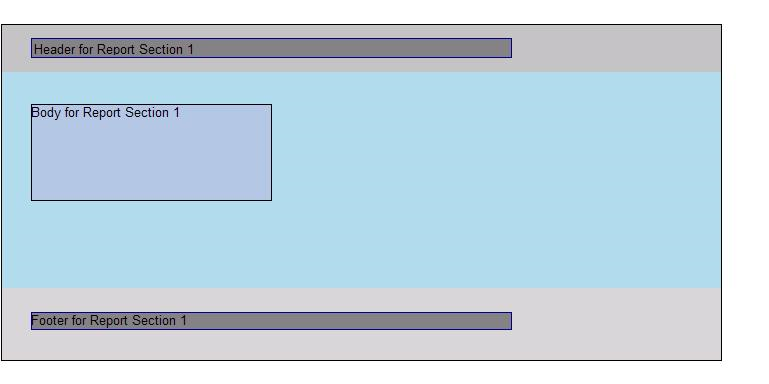 Figure 9: RDL schema 2008/01 report rendering1 <?xml version="1.0" encoding="utf-8"?>2 <Report xmlns="http://schemas.microsoft.com/sqlserver/reporting/2008/01/reportdefinition">3  <DataSources>4    <DataSource Name="DataSource1">5      <ConnectionProperties>6        <DataProvider>SQL</DataProvider>7        <ConnectString>data source=DataServer; initial catalog=Northwind;</ConnectString>8      </ConnectionProperties>9    </DataSource>10  </DataSources>11  <DataSets>12    <DataSet Name="DataSet1">13      <Fields>14        <Field Name="ProductID">15          <DataField>ProductID</DataField>16        </Field>17        <Field Name="ProductName">18          <DataField>ProductName</DataField>19        </Field>20        <Field Name="SupplierID">21          <DataField>SupplierID</DataField>22        </Field>23        <Field Name="CategoryID">24          <DataField>CategoryID</DataField>25        </Field>26        <Field Name="QuantityPerUnit">27          <DataField>QuantityPerUnit</DataField>28        </Field>29        <Field Name="UnitPrice">30          <DataField>UnitPrice</DataField>31        </Field>32        <Field Name="UnitsInStock">33          <DataField>UnitsInStock</DataField>34        </Field>35        <Field Name="UnitsOnOrder">36          <DataField>UnitsOnOrder</DataField>37        </Field>38        <Field Name="ReorderLevel">39          <DataField>ReorderLevel</DataField>40        </Field>41        <Field Name="Discontinued">42          <DataField>Discontinued</DataField>43        </Field>44      </Fields>45      <Query>46        <DataSourceName>DataSource1</DataSourceName>47        <CommandText>Select * From Products</CommandText>48      </Query>49    </DataSet>50  </DataSets>51  <Body>52    <ReportItems>53      <Textbox Name="BodyTextbox">54        <CanGrow>true</CanGrow>55        <KeepTogether>true</KeepTogether>56        <Paragraphs>57          <Paragraph>58            <TextRuns>59              <TextRun>60                <Value>Body</Value>61              </TextRun>62            </TextRuns>63          </Paragraph>64        </Paragraphs>65        <Top>0.33333in</Top>66        <Left>0.3125in</Left>67        <Height>1in</Height>68        <Width>2.5in</Width>69        <Style>70          <Border>71            <Color>Black</Color>72            <Style>Solid</Style>73            <Width>1pt</Width>74          </Border>75          <BackgroundColor>LightSteelBlue</BackgroundColor>76        </Style>77      </Textbox>78    </ReportItems>79    <Height>2.5in</Height>80    <Style>81      <BackgroundColor>LightBlue</BackgroundColor>82    </Style>83  </Body>84  <Page>85    <PageHeader>86      <Height>0.5in</Height>87      <PrintOnFirstPage>true</PrintOnFirstPage>88      <PrintOnLastPage>true</PrintOnLastPage>89      <ReportItems>90        <Textbox Name="HeaderTextbox">91          <Paragraphs>92            <Paragraph>93              <TextRuns>94                <TextRun>95                  <Value>Header</Value>96                </TextRun>97              </TextRuns>98            </Paragraph>99          </Paragraphs>100          <Top>0.14583in</Top>101          <Left>0.3125in</Left>102          <Height>0.19792in</Height>103          <Width>5in</Width>104          <Style>105            <Border>106              <Color>DarkBlue</Color>107              <Style>Solid</Style>108              <Width>1pt</Width>109            </Border>110            <BackgroundColor>Gray</BackgroundColor>111            <PaddingLeft>2pt</PaddingLeft>112            <PaddingRight>2pt</PaddingRight>113            <PaddingTop>2pt</PaddingTop>114            <PaddingBottom>2pt</PaddingBottom>115          </Style>116        </Textbox>117      </ReportItems>118      <Style>119        <BackgroundColor>Silver</BackgroundColor>120      </Style>121    </PageHeader>122    <PageFooter>123      <Height>0.75in</Height>124      <PrintOnFirstPage>true</PrintOnFirstPage>125      <PrintOnLastPage>true</PrintOnLastPage>126      <ReportItems>127        <Textbox Name="FooterTextbox">128          <CanGrow>true</CanGrow>129          <KeepTogether>true</KeepTogether>130          <Paragraphs>131            <Paragraph>132              <TextRuns>133                <TextRun>134                  <Value>Footer</Value>135                </TextRun>136              </TextRuns>137            </Paragraph>138          </Paragraphs>139          <Top>0.25in</Top>140          <Left>0.3125in</Left>141          <Height>0.17708in</Height>142          <Width>5in</Width>143          <Style>144            <Border>145              <Color>DarkBlue</Color>146              <Style>Solid</Style>147              <Width>1pt</Width>148            </Border>149            <BackgroundColor>LightGray</BackgroundColor>150          </Style>151        </Textbox>152      </ReportItems>153      <Style>154        <Border>155          <Style>None</Style>156        </Border>157        <BackgroundColor>Silver</BackgroundColor>158      </Style>159    </PageFooter>160    <PageWidth>8.5in</PageWidth>161    <PageHeight>4in</PageHeight>162    <InteractiveWidth>8.5in</InteractiveWidth>163    <LeftMargin>0.5in</LeftMargin>164    <RightMargin>0.5in</RightMargin>165    <TopMargin>0.25in</TopMargin>166    <BottomMargin>0.25in</BottomMargin>167    <Style>        168      <Border>169        <Color>Black</Color>170        <Style>Solid</Style>171        <Width>1pt</Width>172      </Border>173    </Style>174  </Page>175  <Width>6.5in</Width>176  <Language>=User!Language</Language>177  <Variables>178    <Variable Name="ReportVariable1">179      <Value>=1</Value>180    </Variable>181  </Variables>182  <ConsumeContainerWhitespace>true</ConsumeContainerWhitespace>183  <ReportParameters>184    <ReportParameter Name="Product">185      <DataType>String</DataType>186      <DefaultValue>187        <DataSetReference>188          <DataSetName>DataSet1</DataSetName>189          <ValueField>ProductID</ValueField>190        </DataSetReference>191      </DefaultValue>192      <Prompt>Product</Prompt>193      <ValidValues>194        <DataSetReference>195          <DataSetName>DataSet1</DataSetName>196          <ValueField>ProductID</ValueField>197          <LabelField>ProductName</LabelField>198        </DataSetReference>199      </ValidValues>200      <MultiValue>true</MultiValue>201    </ReportParameter>202    <ReportParameter Name="Quantity">203      <DataType>Integer</DataType>204      <DefaultValue>205        <Values>206          <Value DataType="Integer">0</Value>207        </Values>208      </DefaultValue>209      <Prompt>Quantity</Prompt>210      <ValidValues>211        <ParameterValues>212          <ParameterValue>213            <Value DataType="Integer">0</Value>214            <Label>0</Label>215          </ParameterValue>216          <ParameterValue>217            <Value DataType="Integer">10</Value>218            <Label>10</Label>219          </ParameterValue>220          <ParameterValue>221            <Value DataType="Integer">50</Value>222            <Label>50</Label>223          </ParameterValue>224        </ParameterValues>225      </ValidValues>226    </ReportParameter>227  </ReportParameters>228</Report>Report in RDL schema 2010/01The following is an example of the RDL for a report in Schema version RDL 2010/01. It shows the usage of the various properties of a Report element. The example uses elements for describing the data: DataSources and DataSets; elements for describing the structure and layout for two ReportSection elements: Page, including Page.PageHeader and Page.PageFooter, and Body; and elements for describing the ReportParameters and Variables for the report.The following figure shows an example rendering of this report.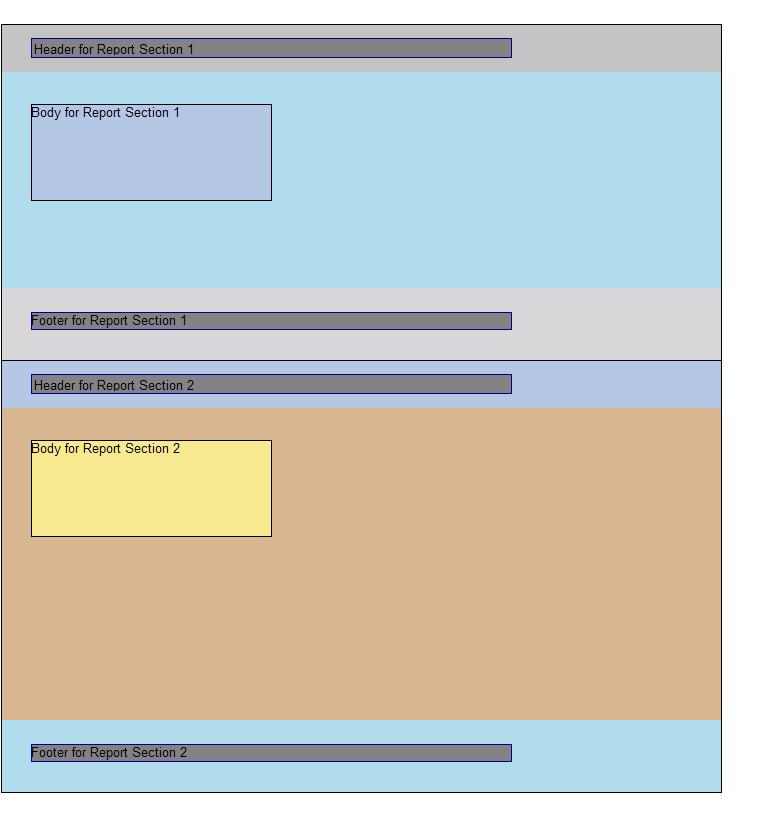 Figure 10: RDL schema 2010/01 report rendering1 <?xml version="1.0" encoding="utf-8"?>2 <Report xmlns="http://schemas.microsoft.com/sqlserver/reporting/2010/01/reportdefinition">3  <AutoRefresh>3600</AutoRefresh>4  <DataSources>5    <DataSource Name="DataSource1">6      <ConnectionProperties>7        <DataProvider>SQL</DataProvider>8        <ConnectString>data source=DataServer; initial             catalog=northwind;</ConnectString>9      </ConnectionProperties>10    </DataSource>11  </DataSources>12  <DataSets>13    <DataSet Name="DataSet1">14      <Fields>15        <Field Name="ProductID">16          <DataField>ProductID</DataField>17        </Field>18        <Field Name="ProductName">19          <DataField>ProductName</DataField>20        </Field>21        <Field Name="SupplierID">22          <DataField>SupplierID</DataField>23        </Field>24        <Field Name="CategoryID">25          <DataField>CategoryID</DataField>26        </Field>27        <Field Name="QuantityPerUnit">28          <DataField>QuantityPerUnit</DataField>29        </Field>30        <Field Name="UnitPrice">31          <DataField>UnitPrice</DataField>32        </Field>33        <Field Name="UnitsInStock">34          <DataField>UnitsInStock</DataField>35        </Field>36        <Field Name="UnitsOnOrder">37          <DataField>UnitsOnOrder</DataField>38        </Field>39        <Field Name="ReorderLevel">40          <DataField>ReorderLevel</DataField>41        </Field>42        <Field Name="Discontinued">43          <DataField>Discontinued</DataField>44        </Field>45      </Fields>46      <Query>47        <DataSourceName>DataSource1</DataSourceName>48        <CommandText>Select * From Products</CommandText>49      </Query>50    </DataSet>51  </DataSets>52  <ReportSections>53    <ReportSection>54      <Body>55        <ReportItems>56          <Textbox Name="BodyTextbox1">57            <CanGrow>true</CanGrow>58            <KeepTogether>true</KeepTogether>59            <Paragraphs>60              <Paragraph>61                <TextRuns>62                  <TextRun>63                    <Value>Body for Report Section 1</Value>64                  </TextRun>65                </TextRuns>66              </Paragraph>67            </Paragraphs>68            <Top>0.33333in</Top>69            <Left>0.3125in</Left>70            <Height>1in</Height>71            <Width>2.5in</Width>72            <Style>73              <Border>74                <Color>Black</Color>75                <Style>Solid</Style>76                <Width>1pt</Width>77              </Border>78              <BackgroundColor>LightSteelBlue</BackgroundColor>79            </Style>80          </Textbox>81        </ReportItems>82        <Height>2.5in</Height>83        <Style>84          <BackgroundColor>LightBlue</BackgroundColor>85        </Style>86      </Body>87      <Width>6.5in</Width>88      <Page>89        <PageHeader>90          <Height>0.5in</Height>91          <PrintOnFirstPage>true</PrintOnFirstPage>92          <PrintOnLastPage>true</PrintOnLastPage>93          <PrintBetweenSections>true</PrintBetweenSections>94          <ReportItems>95            <Textbox Name="HeaderTextbox1">96              <Paragraphs>97                <Paragraph>98                  <TextRuns>99                    <TextRun>100                      <Value>Header for Report Section 1</Value>101                    </TextRun>102                  </TextRuns>103                </Paragraph>104              </Paragraphs>105              <Top>0.14583in</Top>106              <Left>0.3125in</Left>107              <Height>0.19792in</Height>108              <Width>5in</Width>109              <Style>110                <Border>111                  <Color>DarkBlue</Color>112                  <Style>Solid</Style>113                  <Width>1pt</Width>114                </Border>115                <BackgroundColor>Gray</BackgroundColor>116                <PaddingLeft>2pt</PaddingLeft>117                <PaddingRight>2pt</PaddingRight>118                <PaddingTop>2pt</PaddingTop>119                <PaddingBottom>2pt</PaddingBottom>120              </Style>121            </Textbox>122          </ReportItems>123          <Style>124            <BackgroundColor>Silver</BackgroundColor>125          </Style>126        </PageHeader>127        <PageFooter>128          <Height>0.75in</Height>129          <PrintOnFirstPage>true</PrintOnFirstPage>130          <PrintOnLastPage>true</PrintOnLastPage>131          <PrintBetweenSections>true</PrintBetweenSections>132          <ReportItems>133            <Textbox Name="FooterTextbox1">134              <CanGrow>true</CanGrow>135              <KeepTogether>true</KeepTogether>136              <Paragraphs>137                <Paragraph>138                  <TextRuns>139                    <TextRun>140                      <Value>Footer for Report Section 1</Value>141                    </TextRun>142                  </TextRuns>143                </Paragraph>144              </Paragraphs>145              <Top>0.25in</Top>146              <Left>0.3125in</Left>147              <Height>0.17708in</Height>148              <Width>5in</Width>149              <Style>150                <Border>151                  <Color>DarkBlue</Color>152                  <Style>Solid</Style>153                  <Width>1pt</Width>154                </Border>155                <BackgroundColor>Gray</BackgroundColor>156              </Style>157            </Textbox>158          </ReportItems>159          <Style>160            <BackgroundColor>LightGrey</BackgroundColor>161          </Style>162        </PageFooter>163        <PageWidth>8.5in</PageWidth>164        <PageHeight>5in</PageHeight>165        <InteractiveWidth>8.5in</InteractiveWidth>166        <LeftMargin>0.5in</LeftMargin>167        <RightMargin>0.5in</RightMargin>168        <TopMargin>0.25in</TopMargin>169        <BottomMargin>0.25in</BottomMargin>170        <Style>        171          <Border>172            <Color>Black</Color>173            <Style>Solid</Style>174            <Width>1pt</Width>175          </Border>176        </Style>177      </Page>178    </ReportSection>179    <ReportSection>180      <Body>181        <ReportItems>182          <Textbox Name="BodyTextbox2">183            <CanGrow>true</CanGrow>184            <KeepTogether>true</KeepTogether>185            <Paragraphs>186              <Paragraph>187                <TextRuns>188                  <TextRun>189                    <Value>Body for Report Section 2</Value>190                  </TextRun>191                </TextRuns>192              </Paragraph>193            </Paragraphs>194            <Top>0.33333in</Top>195            <Left>0.3125in</Left>196            <Height>1in</Height>197            <Width>2.5in</Width>198            <Style>199              <Border>200                <Color>Black</Color>201                <Style>Solid</Style>202                <Width>1pt</Width>203              </Border>204              <BackgroundColor>Khaki</BackgroundColor>205            </Style>206          </Textbox>207        </ReportItems>208        <Height>3in</Height>209        <Style>210          <BackgroundColor>Tan</BackgroundColor>211        </Style>212      </Body>213      <Width>6.5in</Width>214      <Page>215        <PageHeader>216          <Height>0.5in</Height>217          <PrintOnFirstPage>true</PrintOnFirstPage>218          <PrintOnLastPage>true</PrintOnLastPage>219          <PrintBetweenSections>true</PrintBetweenSections>220          <ReportItems>221            <Textbox Name="HeaderTextbox2">222              <Paragraphs>223                <Paragraph>224                  <TextRuns>225                    <TextRun>226                      <Value>Header for Report Section 2</Value>227                    </TextRun>228                  </TextRuns>229                </Paragraph>230              </Paragraphs>231              <Top>0.14583in</Top>232              <Left>0.3125in</Left>233              <Height>0.19792in</Height>234              <Width>5in</Width>235              <Style>236                <Border>237                  <Color>DarkBlue</Color>238                  <Style>Solid</Style>239                  <Width>1pt</Width>240                </Border>241                <BackgroundColor>Gray</BackgroundColor>242                <PaddingLeft>2pt</PaddingLeft>243                <PaddingRight>2pt</PaddingRight>244                <PaddingTop>2pt</PaddingTop>245                <PaddingBottom>2pt</PaddingBottom>246              </Style>247            </Textbox>248          </ReportItems>249          <Style>250            <BackgroundColor>LightSteelBlue</BackgroundColor>251          </Style>252        </PageHeader>253        <PageFooter>254          <Height>0.75in</Height>255          <PrintOnFirstPage>true</PrintOnFirstPage>256          <PrintOnLastPage>true</PrintOnLastPage>257          <PrintBetweenSections>true</PrintBetweenSections>258          <ReportItems>259            <Textbox Name="FooterTextbox2">260              <CanGrow>true</CanGrow>261              <KeepTogether>true</KeepTogether>262              <Paragraphs>263                <Paragraph>264                  <TextRuns>265                    <TextRun>266                      <Value>Footer for Report Section 2</Value>267                    </TextRun>268                  </TextRuns>269                </Paragraph>270              </Paragraphs>271              <Top>0.25in</Top>272              <Left>0.3125in</Left>273              <Height>0.17708in</Height>274              <Width>5in</Width>275              <Style>276                <Border>277                  <Color>DarkBlue</Color>278                  <Style>Solid</Style>279                  <Width>1pt</Width>280                </Border>281                <BackgroundColor>Gray</BackgroundColor>282              </Style>283            </Textbox>284          </ReportItems>285          <Style>286            <BackgroundColor>LightBlue</BackgroundColor>287          </Style>288        </PageFooter>289        <PageWidth>8.5in</PageWidth>290        <PageHeight>5in</PageHeight>291        <InteractiveWidth>8.5in</InteractiveWidth>292        <LeftMargin>0.5in</LeftMargin>293        <RightMargin>0.5in</RightMargin>294        <TopMargin>0.25in</TopMargin>295        <BottomMargin>0.25in</BottomMargin>296        <Style>        297          <Border>298            <Color>Black</Color>299            <Style>Solid</Style>300            <Width>1pt</Width>301          </Border>302        </Style>303      </Page>304    </ReportSection>305  </ReportSections>306  <Language>=User!Language</Language>307  <Variables>308    <Variable Name="ReportVariable1">309      <Value>=1</Value>310    </Variable>311  </Variables>312  <ConsumeContainerWhitespace>true</ConsumeContainerWhitespace>313  <ReportParameters>314    <ReportParameter Name="Product">315      <DataType>String</DataType>316      <DefaultValue>317        <DataSetReference>318          <DataSetName>DataSet1</DataSetName>319          <ValueField>ProductID</ValueField>320        </DataSetReference>321      </DefaultValue>322      <Prompt>Product</Prompt>323      <ValidValues>324        <DataSetReference>325          <DataSetName>DataSet1</DataSetName>326          <ValueField>ProductID</ValueField>327          <LabelField>ProductName</LabelField>328        </DataSetReference>329      </ValidValues>330      <MultiValue>true</MultiValue>331    </ReportParameter>332    <ReportParameter Name="Quantity">333      <DataType>Integer</DataType>334      <DefaultValue>335        <Values>336          <Value DataType="Integer">0</Value>337        </Values>338      </DefaultValue>339      <Prompt>Quantity</Prompt>340      <ValidValues>341        <ParameterValues>342          <ParameterValue>343            <Value DataType="Integer">0</Value>344            <Label>0</Label>345          </ParameterValue>346          <ParameterValue>347            <Value DataType="Integer">10</Value>348            <Label>10</Label>349          </ParameterValue>350          <ParameterValue>351            <Value DataType="Integer">50</Value>352            <Label>50</Label>353          </ParameterValue>354        </ParameterValues>355      </ValidValues>356    </ReportParameter>357  </ReportParameters>358</Report>Report in RDL schema 2005/01The following is an example of the RDL for a report in Schema version RDL 2005/01. It shows the usage of the various properties of a Report. This example shows elements for describing the data: DataSources and DataSets; elements for describing the structure and layout: Report.PageHeader, Report.PageFooter, and Body; and elements for describing the ReportParameters for the report.The following figure shows an example rendering of this report.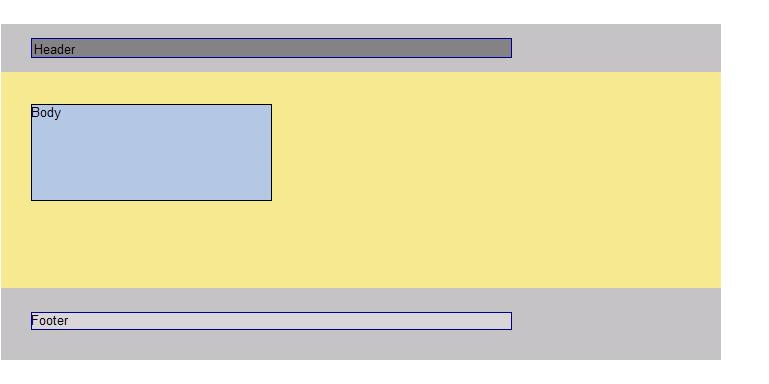 Figure 11: RDL schema 2005/01 report rendering1 <?xml version="1.0" encoding="utf-8"?>2 <Report xmlns="http://schemas.microsoft.com/sqlserver/reporting/2005/01/reportdefinition">3  <DataSources>4    <DataSource Name="DataSource1">5      <ConnectionProperties>6        <DataProvider>SQL</DataProvider>7        <ConnectString>data source=DataServer; initial catalog=Northwind;</ConnectString>8      </ConnectionProperties>9    </DataSource>10  </DataSources>11  <DataSets>12    <DataSet Name="DataSet1">13      <Fields>14        <Field Name="ProductID">15          <DataField>ProductID</DataField>16        </Field>17        <Field Name="ProductName">18          <DataField>ProductName</DataField>19        </Field>20        <Field Name="SupplierID">21          <DataField>SupplierID</DataField>22        </Field>23        <Field Name="CategoryID">24          <DataField>CategoryID</DataField>25        </Field>26        <Field Name="QuantityPerUnit">27          <DataField>QuantityPerUnit</DataField>28        </Field>29        <Field Name="UnitPrice">30          <DataField>UnitPrice</DataField>31        </Field>32        <Field Name="UnitsInStock">33          <DataField>UnitsInStock</DataField>34        </Field>35        <Field Name="UnitsOnOrder">36          <DataField>UnitsOnOrder</DataField>37        </Field>38        <Field Name="ReorderLevel">39          <DataField>ReorderLevel</DataField>40        </Field>41        <Field Name="Discontinued">42          <DataField>Discontinued</DataField>43        </Field>44      </Fields>45      <Query>46        <DataSourceName>DataSource1</DataSourceName>47        <CommandText>Select * From Products</CommandText>48      </Query>49    </DataSet>50  </DataSets>51  <Body>52    <ReportItems>53      <Textbox Name="BodyTextbox">54        <CanGrow>true</CanGrow>55        <Value>Body</Value>56        <Top>0.33333in</Top>57        <Left>0.3125in</Left>58        <Height>1in</Height>59        <Width>2.5in</Width>60        <Style>61          <BorderColor>62            <Default>Black</Default>63          </BorderColor>64          <BorderStyle>65            <Default>Solid</Default>66          </BorderStyle>67          <BorderWidth>68            <Default>1pt</Default>69          </BorderWidth>70          <BackgroundColor>LightSteelBlue</BackgroundColor>71        </Style>72      </Textbox>73    </ReportItems>74    <Height>2.5in</Height>75    <Style>76      <BackgroundColor>Khaki</BackgroundColor>77    </Style>78  </Body>79  <PageHeader>80    <Height>0.5in</Height>81    <PrintOnFirstPage>true</PrintOnFirstPage>82    <PrintOnLastPage>true</PrintOnLastPage>83    <ReportItems>84      <Textbox Name="HeaderTextbox">85        <Value>Header</Value>86        <Top>0.14583in</Top>87        <Left>0.3125in</Left>88        <Height>0.19792in</Height>89        <Width>5in</Width>90        <Style>91          <BorderColor>92            <Default>DarkBlue</Default>93          </BorderColor>94          <BorderStyle>95            <Default>Solid</Default>96          </BorderStyle>97          <BorderWidth>98            <Default>1pt</Default>99          </BorderWidth>     100          <BackgroundColor>Gray</BackgroundColor>101          <PaddingLeft>2pt</PaddingLeft>102          <PaddingRight>2pt</PaddingRight>103          <PaddingTop>2pt</PaddingTop>104          <PaddingBottom>2pt</PaddingBottom>105        </Style>106      </Textbox>107    </ReportItems>108    <Style>109      <BackgroundColor>Silver</BackgroundColor>110    </Style>111  </PageHeader>112  <PageFooter>113    <Height>0.75in</Height>114    <PrintOnFirstPage>true</PrintOnFirstPage>115    <PrintOnLastPage>true</PrintOnLastPage>116    <ReportItems>117      <Textbox Name="FooterTextbox">118        <CanGrow>true</CanGrow>119        <Value>Footer</Value>120        <Top>0.25in</Top>121        <Left>0.3125in</Left>122        <Height>0.17708in</Height>123        <Width>5in</Width>124        <Style>125          <BorderColor>126            <Default>DarkBlue</Default>127          </BorderColor>128          <BorderStyle>129            <Default>Solid</Default>130          </BorderStyle>131          <BorderWidth>132            <Default>1pt</Default>133          </BorderWidth>     134          <BackgroundColor>LightGray</BackgroundColor>135        </Style>136      </Textbox>137    </ReportItems>138    <Style>139      <BackgroundColor>Silver</BackgroundColor>140    </Style>141  </PageFooter>142  <PageWidth>8.5in</PageWidth>143  <PageHeight>6in</PageHeight>144  <InteractiveWidth>8.5in</InteractiveWidth>145  <LeftMargin>0.5in</LeftMargin>146  <RightMargin>0.5in</RightMargin>147  <TopMargin>0.25in</TopMargin>148  <BottomMargin>0.25in</BottomMargin>149  <Width>6.5in</Width>150  <Language>=User!Language</Language>151  <ReportParameters>152    <ReportParameter Name="Product">153      <DataType>String</DataType>154      <DefaultValue>155        <DataSetReference>156          <DataSetName>DataSet1</DataSetName>157          <ValueField>ProductID</ValueField>158        </DataSetReference>159      </DefaultValue>160      <Prompt>Product</Prompt>161      <ValidValues>162        <DataSetReference>163          <DataSetName>DataSet1</DataSetName>164          <ValueField>ProductID</ValueField>165          <LabelField>ProductName</LabelField>166        </DataSetReference>167      </ValidValues>168      <MultiValue>true</MultiValue>169    </ReportParameter>170    <ReportParameter Name="Quantity">171      <DataType>Integer</DataType>172      <DefaultValue>173        <Values>174          <Value>0</Value>175        </Values>176      </DefaultValue>177      <Prompt>Quantity</Prompt>178      <ValidValues>179        <ParameterValues>180          <ParameterValue>181            <Value>0</Value>182            <Label>0</Label>183          </ParameterValue>184          <ParameterValue>185            <Value>10</Value>186            <Label>10</Label>187          </ParameterValue>188          <ParameterValue>189            <Value>50</Value>190            <Label>50</Label>191          </ParameterValue>192        </ParameterValues>193      </ValidValues>194    </ReportParameter>195  </ReportParameters>196</Report>Column and Line ChartApplies to RDL 2008/01, RDL 2010/01, and RDL 2016/01The following example report shows two independent charts. The first Chart—referenced as Chart1—starts from line 90 to line 379 in the RDL example at the end of this topic.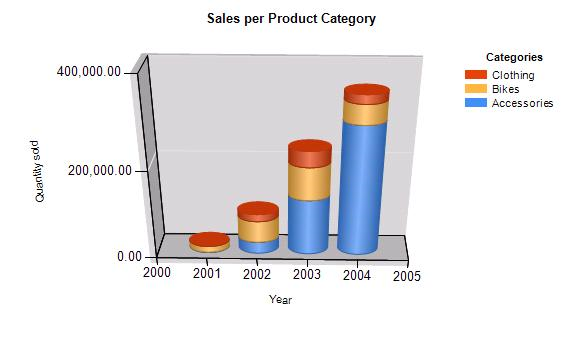 Figure 12: Chart1 exampleThis is a column chart with one set of series and series grouping. To understand how this chart is bound to data, consider the following table that shows the data that this chart displays.The Query and the data fields are specified from line 10 to line 44. Chart is bound to the DataSet "SalesPerProduct" (see line 366).The category axis displays the value of the Year column, the value axis displays the value of the Quantity column, and the data values are grouped by the Product category name column.The category hierarchy is specified from line 91 to line 102; the series hierarchy is specified from line 103 to line 123.Note that the last product category in the table is not displayed in the chart. There is a filter  applied to the series grouping (lines 110 to 118) to skip every row of the dataset where the product category name equals to "Components".This chart has only one set of series specified (its name is "Quantity") in the ChartSeriesCollection element (lines 125 to 167).Because this is a 3D chart with the projection mode set to "Perspective", 3D properties are specified from line 308 to line 313, except for the shape of the columns, which is specified by custom properties for the series (from lines 154 to 159).The second chart (specified as Chart2 from line 380 to line 898) displays three series (one of them is calculated) with nested category grouping. This example also shows how to use secondary axes and how to align chart areas to match gridlines.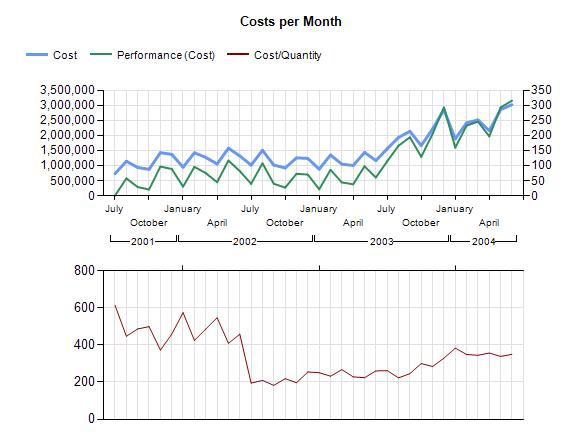 Figure 13: Chart2 exampleChart2 has two chart areas:Chart area "Default" (lines 533 to 676) displays series (Cost) and calculated series (Performance (Cost))."ChartArea2" (lines 677 to 835) displays the Cost/Quantity series; it is aligned to chart area one on the inner plot position (line 830 to line 834).Note that on the first chart area, the category axis displays a hierarchy of years and months. To understand this behavior, consider the following table that shows a subset of data applied to the chart. (The query and the data fields are specified from line 45 to line 87. The Chart is bound to the DataSet "CostsPerMonth".)This table has two columns that are used for category grouping. Look at the embedded category members from line 381 to line 402. Also notice that—although this chart has no series grouping—two static members are specified in the series hierarchy (lines 403 to 412).The hierarchy of category groups is automatically reflected on the category axis: Year is the parent group, and Month is the child group; therefore, Axis does not need any alteration.As previously mentioned, the first chart area displays two series. The second set of series is calculated, which means that it takes the values of the first series and, depending on the formula that is applied, displays its values as a different series.The calculated series (Series1) is specified from line 492 to line 530. Note that calculated series need references to the series they're applied to (line 527). Because the values of the calculated series are in a different range, the secondary axis is used. To achieve this, it is sufficient to assign the series to the secondary value axis (line 520) as long as the Visible property of the related axis is set to "Auto" (because "Auto" is the default value for the Visible element, it is not present in the RDL file).The second area shows two category axes. Because this chart area is aligned to the previous one and the chart displays values in the same range, it is not necessary to show anything on any of the axes. Instead, the primary axis of the first chart area is reused.The primary axis is enabled to display a frame at the bottom of the chart area, but it does not display labels (see line 715).The secondary axis, however, is visible (line 718), and the ChartMajorTickMarks elements' Interval and IntervalOffset properties are used to display tick marks for the first month for each year (from lines 744 to 748).           1<?xml version="1.0" encoding="utf-8"?>2<Report xmlns:rd="http://schemas.microsoft.com/SQLServer/reporting/reportdesigner" xmlns="http://schemas.microsoft.com/sqlserver/reporting/2008/01/reportdefinition">3  <DataSources>4    <DataSource Name="Chart">5      <DataSourceReference>AdventureWorks</DataSourceReference>6      <rd:DataSourceID>98587803-9a41-40bd-9855-5bf01cb26c13</rd:DataSourceID>7    </DataSource>8  </DataSources>9  <DataSets>10    <DataSet Name="SalesPerProduct">11      <Fields>12        <Field Name="ProductCategoryName">13          <DataField>ProductCategoryName</DataField>14          <rd:TypeName>System.String</rd:TypeName>15        </Field>16        <Field Name="Year">17          <DataField>Year</DataField>18          <rd:TypeName>System.Int32</rd:TypeName>19        </Field>20        <Field Name="Quantity">21          <DataField>Quantity</DataField>22          <rd:TypeName>System.Int32</rd:TypeName>23        </Field>24      </Fields>25      <Query>26        <DataSourceName>Chart</DataSourceName>27        <CommandText>SELECT     Production.ProductCategory.Name AS ProductCategoryName, YEAR(Production.TransactionHistory.TransactionDate) AS Year, 28                      SUM(Production.TransactionHistory.Quantity) AS Quantity29FROM         Production.Product INNER JOIN30                      Production.ProductSubcategory ON Production.Product.ProductSubcategoryID = Production.ProductSubcategory.ProductSubcategoryID INNER JOIN31                      Production.ProductCategory ON Production.ProductSubcategory.ProductCategoryID = Production.ProductCategory.ProductCategoryID INNER JOIN32                      Production.TransactionHistory ON Production.Product.ProductID = Production.TransactionHistory.ProductID33GROUP BY Production.ProductCategory.Name, YEAR(Production.TransactionHistory.TransactionDate)34UNION35SELECT     Production.ProductCategory.Name AS ProductCategoryName, YEAR(Production.TransactionHistoryArchive.TransactionDate) AS Year, 36                      SUM(Production.TransactionHistoryArchive.Quantity) AS Quantity37FROM         Production.Product INNER JOIN38                      Production.ProductSubcategory ON Production.Product.ProductSubcategoryID = Production.ProductSubcategory.ProductSubcategoryID INNER JOIN39                      Production.ProductCategory ON Production.ProductSubcategory.ProductCategoryID = Production.ProductCategory.ProductCategoryID INNER JOIN40                      Production.TransactionHistoryArchive ON Production.Product.ProductID = Production.TransactionHistoryArchive.ProductID41GROUP BY Production.ProductCategory.Name, YEAR(Production.TransactionHistoryArchive.TransactionDate)</CommandText>42        <rd:UseGenericDesigner>true</rd:UseGenericDesigner>43      </Query>44    </DataSet>45    <DataSet Name="CostsPerMonth">46      <Fields>47        <Field Name="Year">48          <DataField>Year</DataField>49          <rd:TypeName>System.Int32</rd:TypeName>50        </Field>51        <Field Name="Month">52          <DataField>Month</DataField>53          <rd:TypeName>System.Int32</rd:TypeName>54        </Field>55        <Field Name="Cost">56          <DataField>Cost</DataField>57          <rd:TypeName>System.Decimal</rd:TypeName>58        </Field>59        <Field Name="Quantity">60          <DataField>Quantity</DataField>61          <rd:TypeName>System.Int32</rd:TypeName>62        </Field>63      </Fields>64      <Query>65        <DataSourceName>Chart</DataSourceName>66        <CommandText>SELECT     YEAR(Production.TransactionHistory.TransactionDate) AS Year, MONTH(Production.TransactionHistory.TransactionDate) AS Month, 67                      SUM(Production.TransactionHistory.ActualCost) AS Cost, SUM(Production.TransactionHistory.Quantity) AS Quantity68FROM         Production. Product INNER JOIN69                      Production.ProductSubcategory ON Production. Product .ProductSubcategoryID = Production.ProductSubcategory.ProductSubcategoryID INNER JOIN70                      Production.ProductCategory ON Production.ProductSubcategory.ProductCategoryID = Production.ProductCategory.ProductCategoryID INNER JOIN71                      Production.TransactionHistory ON Production. Product .ProductID = Production.TransactionHistory.ProductID72WHERE     (Production.ProductCategory.Name = 'Bikes')73GROUP BY YEAR(Production.TransactionHistory.TransactionDate), MONTH(Production.TransactionHistory.TransactionDate)74HAVING      SUM(Production.TransactionHistory.ActualCost) &gt; 075UNION ALL76SELECT     YEAR(Production.TransactionHistoryArchive.TransactionDate) AS Year, MONTH(Production.TransactionHistoryArchive.TransactionDate) AS Month, 77                      SUM(Production.TransactionHistoryArchive.ActualCost) AS Cost, SUM(Production.TransactionHistoryArchive.Quantity) AS Quantity78FROM         Production. Product INNER JOIN79                      Production.ProductSubcategory ON Production. Product .ProductSubcategoryID = Production.ProductSubcategory.ProductSubcategoryID INNER JOIN80                      Production.ProductCategory ON Production.ProductSubcategory.ProductCategoryID = Production.ProductCategory.ProductCategoryID INNER JOIN81                      Production.TransactionHistoryArchive ON Production. Product .ProductID = Production.TransactionHistoryArchive.ProductID82WHERE     (Production.ProductCategory.Name = 'Bikes')83GROUP BY YEAR(Production.TransactionHistoryArchive.TransactionDate), MONTH(Production.TransactionHistoryArchive.TransactionDate)84ORDER BY Year, Month</CommandText>85      </Query>86    </DataSet>87  </DataSets>88  <Body>89    <ReportItems>90      <Chart Name="Chart1">91        <ChartCategoryHierarchy>92          <ChartMembers>93            <ChartMember>94              <Group Name="Chart1_CategoryGroup1">95                <GroupExpressions>96                  <GroupExpression>=Fields!Year.Value</GroupExpression>97                </GroupExpressions>98              </Group>99              <Label>=Fields!Year.Value</Label>100            </ChartMember>101          </ChartMembers>102        </ChartCategoryHierarchy>103        <ChartSeriesHierarchy>104          <ChartMembers>105            <ChartMember>106              <Group Name="Chart1_SeriesGroup1">107                <GroupExpressions>108                  <GroupExpression>=Fields!ProductCategoryName.Value</GroupExpression>109                </GroupExpressions>110                <Filters>111                  <Filter>112                    <FilterExpression>=Fields!ProductCategoryName.Value</FilterExpression>113                    <Operator>NotEqual</Operator>114                    <FilterValues>115                      <FilterValue>Components</FilterValue>116                    </FilterValues>117                  </Filter>118                </Filters>119              </Group>120              <Label>=Fields!ProductCategoryName.Value</Label>121            </ChartMember>122          </ChartMembers>123        </ChartSeriesHierarchy>124        <ChartData>125          <ChartSeriesCollection>126            <ChartSeries Name="Quantity">127              <ChartDataPoints>128                <ChartDataPoint>129                  <ChartDataPointValues>130                    <X>=Fields!Year.Value</X>131                    <Y>=Sum(Fields!Quantity.Value)</Y>132                  </ChartDataPointValues>133                  <ChartDataLabel>134                    <Style />135                  </ChartDataLabel>136                  <Style />137                  <ChartMarker>138                    <Style />139                  </ChartMarker>140                  <DataElementOutput>Output</DataElementOutput>141                </ChartDataPoint>142              </ChartDataPoints>143              <Subtype>Stacked</Subtype>144              <Style />145              <ChartEmptyPoints>146                <Style />147                <ChartMarker>148                  <Style />149                </ChartMarker>150                <ChartDataLabel>151                  <Style />152                </ChartDataLabel>153              </ChartEmptyPoints>154              <CustomProperties>155                <CustomProperty>156                  <Name>DrawingStyle</Name>157                  <Value>Cylinder</Value>158                </CustomProperty>159              </CustomProperties>160              <ValueAxisName>Primary</ValueAxisName>161              <CategoryAxisName>Primary</CategoryAxisName>162              <ChartSmartLabel>163                <CalloutLineColor>Black</CalloutLineColor>164                <MinMovingDistance>0pt</MinMovingDistance>165              </ChartSmartLabel>166            </ChartSeries>167          </ChartSeriesCollection>168        </ChartData>169        <ChartAreas>170          <ChartArea Name="Default">171            <ChartCategoryAxes>172              <ChartAxis Name="Primary">173                <Style>174                  <FontSize>8pt</FontSize>175                </Style>176                <ChartAxisTitle>177                  <Caption>Year</Caption>178                  <Style>179                    <FontSize>8pt</FontSize>180                  </Style>181                </ChartAxisTitle>182                <ChartMajorGridLines>183                  <Enabled>False</Enabled>184                  <Style>185                    <Border>186                      <Color>Gainsboro</Color>187                    </Border>188                  </Style>189                </ChartMajorGridLines>190                <ChartMinorGridLines>191                  <Style>192                    <Border>193                      <Color>Gainsboro</Color>194                      <Style>Dotted</Style>195                    </Border>196                  </Style>197                </ChartMinorGridLines>198                <ChartMinorTickMarks>199                  <Length>0.5</Length>200                </ChartMinorTickMarks>201                <CrossAt>NaN</CrossAt>202                <Minimum>NaN</Minimum>203                <Maximum>NaN</Maximum>204              </ChartAxis>205              <ChartAxis Name="Secondary">206                <Style>207                  <FontSize>8pt</FontSize>208                </Style>209                <ChartAxisTitle>210                  <Caption>Axis Title</Caption>211                  <Style>212                    <FontSize>8pt</FontSize>213                  </Style>214                </ChartAxisTitle>215                <ChartMajorGridLines>216                  <Enabled>False</Enabled>217                  <Style>218                    <Border>219                      <Color>Gainsboro</Color>220                    </Border>221                  </Style>222                </ChartMajorGridLines>223                <ChartMinorGridLines>224                  <Style>225                    <Border>226                      <Color>Gainsboro</Color>227                      <Style>Dotted</Style>228                    </Border>229                  </Style>230                </ChartMinorGridLines>231                <ChartMinorTickMarks>232                  <Length>0.5</Length>233                </ChartMinorTickMarks>234                <CrossAt>NaN</CrossAt>235                <Location>Opposite</Location>236                <Minimum>NaN</Minimum>237                <Maximum>NaN</Maximum>238              </ChartAxis>239            </ChartCategoryAxes>240            <ChartValueAxes>241              <ChartAxis Name="Primary">242                <Style>243                  <FontSize>8pt</FontSize>244                  <Format>#,0.00;(#,0.00)</Format>245                </Style>246                <ChartAxisTitle>247                  <Caption>Quantity sold</Caption>248                  <Style>249                    <FontSize>8pt</FontSize>250                  </Style>251                </ChartAxisTitle>252                <ChartMajorGridLines>253                  <Style>254                    <Border>255                      <Color>Gainsboro</Color>256                    </Border>257                  </Style>258                </ChartMajorGridLines>259                <ChartMinorGridLines>260                  <Style>261                    <Border>262                      <Color>Gainsboro</Color>263                      <Style>Dotted</Style>264                    </Border>265                  </Style>266                </ChartMinorGridLines>267                <ChartMinorTickMarks>268                  <Length>0.5</Length>269                </ChartMinorTickMarks>270                <CrossAt>NaN</CrossAt>271                <Minimum>NaN</Minimum>272                <Maximum>NaN</Maximum>273              </ChartAxis>274              <ChartAxis Name="Secondary">275                <Style>276                  <FontSize>8pt</FontSize>277                </Style>278                <ChartAxisTitle>279                  <Caption>Axis Title</Caption>280                  <Style>281                    <FontSize>8pt</FontSize>282                  </Style>283                </ChartAxisTitle>284                <ChartMajorGridLines>285                  <Style>286                    <Border>287                      <Color>Gainsboro</Color>288                    </Border>289                  </Style>290                </ChartMajorGridLines>291                <ChartMinorGridLines>292                  <Style>293                    <Border>294                      <Color>Gainsboro</Color>295                      <Style>Dotted</Style>296                    </Border>297                  </Style>298                </ChartMinorGridLines>299                <ChartMinorTickMarks>300                  <Length>0.5</Length>301                </ChartMinorTickMarks>302                <CrossAt>NaN</CrossAt>303                <Location>Opposite</Location>304                <Minimum>NaN</Minimum>305                <Maximum>NaN</Maximum>306              </ChartAxis>307            </ChartValueAxes>308            <ChartThreeDProperties>309              <Enabled>true</Enabled>310              <ProjectionMode>Perspective</ProjectionMode>311              <Perspective>9</Perspective>312              <Rotation>2</Rotation>313            </ChartThreeDProperties>314            <Style>315              <BackgroundGradientType>None</BackgroundGradientType>316            </Style>317          </ChartArea>318        </ChartAreas>319        <ChartLegends>320          <ChartLegend Name="Default">321            <Style>322              <BackgroundGradientType>None</BackgroundGradientType>323              <FontSize>8pt</FontSize>324            </Style>325            <DockToChartArea>Default</DockToChartArea>326            <DockOutsideChartArea>true</DockOutsideChartArea>327            <ChartLegendTitle>328              <Caption>Categories</Caption>329              <Style>330                <FontSize>8pt</FontSize>331                <FontWeight>Bold</FontWeight>332                <TextAlign>Center</TextAlign>333              </Style>334            </ChartLegendTitle>335            <HeaderSeparatorColor>Black</HeaderSeparatorColor>336            <ColumnSeparatorColor>Black</ColumnSeparatorColor>337          </ChartLegend>338        </ChartLegends>339        <ChartTitles>340          <ChartTitle Name="Default">341            <Caption>Sales per Product Category</Caption>342            <Style>343              <BackgroundGradientType>None</BackgroundGradientType>344              <FontWeight>Bold</FontWeight>345              <TextAlign>General</TextAlign>346              <VerticalAlign>Top</VerticalAlign>347            </Style>348          </ChartTitle>349        </ChartTitles>350        <Palette>BrightPastel</Palette>351        <ChartBorderSkin>352          <Style>353            <BackgroundColor>Gray</BackgroundColor>354            <BackgroundGradientType>None</BackgroundGradientType>355            <Color>White</Color>356          </Style>357        </ChartBorderSkin>358        <ChartNoDataMessage Name="NoDataMessage">359          <Caption>No Data Available</Caption>360          <Style>361            <BackgroundGradientType>None</BackgroundGradientType>362            <TextAlign>General</TextAlign>363            <VerticalAlign>Top</VerticalAlign>364          </Style>365        </ChartNoDataMessage>366        <DataSetName>SalesPerProduct</DataSetName>367        <Top>0.25708in</Top>368        <Left>0.21542in</Left>369        <Height>3.53125in</Height>370        <Width>6.08333in</Width>371        <Style>372          <Border>373            <Color>LightGrey</Color>374            <Style>Solid</Style>375          </Border>376          <BackgroundColor>White</BackgroundColor>377          <BackgroundGradientType>None</BackgroundGradientType>378        </Style>379      </Chart>380      <Chart Name="Chart2">381        <ChartCategoryHierarchy>382          <ChartMembers>383            <ChartMember>384              <Group Name="Chart2_CategoryGroup1">385                <GroupExpressions>386                  <GroupExpression>=Fields!Year.Value</GroupExpression>387                </GroupExpressions>388              </Group>389              <ChartMembers>390                <ChartMember>391                  <Group Name="Chart2_CategoryGroup2">392                    <GroupExpressions>393                      <GroupExpression>=Fields!Month.Value</GroupExpression>394                    </GroupExpressions>395                  </Group>396                  <Label>=MonthName(Fields!Month.Value)</Label>397                </ChartMember>398              </ChartMembers>399              <Label>=Fields!Year.Value</Label>400            </ChartMember>401          </ChartMembers>402        </ChartCategoryHierarchy>403        <ChartSeriesHierarchy>404          <ChartMembers>405            <ChartMember>406              <Label>Cost</Label>407            </ChartMember>408            <ChartMember>409              <Label>Cost</Label>410            </ChartMember>411          </ChartMembers>412        </ChartSeriesHierarchy>413        <ChartData>414          <ChartSeriesCollection>415            <ChartSeries Name="Cost">416              <ChartDataPoints>417                <ChartDataPoint>418                  <ChartDataPointValues>419                    <Y>=Sum(Fields!Cost.Value)</Y>420                  </ChartDataPointValues>421                  <ChartDataLabel>422                    <Style />423                  </ChartDataLabel>424                  <Style>425                    <Border>426                      <Width>2pt</Width>427                    </Border>428                  </Style>429                  <ChartMarker>430                    <Style />431                  </ChartMarker>432                  <DataElementOutput>Output</DataElementOutput>433                </ChartDataPoint>434              </ChartDataPoints>435              <Type>Line</Type>436              <Style />437              <ChartEmptyPoints>438                <Style />439                <ChartMarker>440                  <Style />441                </ChartMarker>442                <ChartDataLabel>443                  <Style />444                </ChartDataLabel>445              </ChartEmptyPoints>446              <ValueAxisName>Primary</ValueAxisName>447              <CategoryAxisName>Primary</CategoryAxisName>448              <ChartSmartLabel>449                <CalloutLineColor>Black</CalloutLineColor>450                <MinMovingDistance>0pt</MinMovingDistance>451              </ChartSmartLabel>452            </ChartSeries>453            <ChartSeries Name="Cost1">454              <ChartDataPoints>455                <ChartDataPoint>456                  <ChartDataPointValues>457                    <Y>=Sum(Fields!Cost.Value) / Sum(Fields!Quantity.Value)</Y>458                  </ChartDataPointValues>459                  <ChartDataLabel>460                    <Style />461                  </ChartDataLabel>462                  <Style />463                  <ChartMarker>464                    <Style />465                  </ChartMarker>466                  <DataElementOutput>Output</DataElementOutput>467                </ChartDataPoint>468              </ChartDataPoints>469              <Type>Line</Type>470              <Style />471              <ChartEmptyPoints>472                <Style />473                <ChartMarker>474                  <Style />475                </ChartMarker>476                <ChartDataLabel>477                  <Style />478                </ChartDataLabel>479              </ChartEmptyPoints>480              <ChartItemInLegend>481                <LegendText>Cost/Quantity</LegendText>482              </ChartItemInLegend>483              <ChartAreaName>ChartArea2</ChartAreaName>484              <ValueAxisName>Primary</ValueAxisName>485              <CategoryAxisName>Primary</CategoryAxisName>486              <ChartSmartLabel>487                <CalloutLineColor>Black</CalloutLineColor>488                <MinMovingDistance>0pt</MinMovingDistance>489              </ChartSmartLabel>490            </ChartSeries>491          </ChartSeriesCollection>492          <ChartDerivedSeriesCollection>493            <ChartDerivedSeries>494              <ChartSeries Name="Series1">495                <Type>Line</Type>496                <Style>497                  <Border>498                    <Width>1.5pt</Width>499                  </Border>500                </Style>501                <ChartMarker>502                  <Style />503                </ChartMarker>504                <ChartDataLabel>505                  <Style />506                </ChartDataLabel>507                <ChartEmptyPoints>508                  <Style />509                  <ChartMarker>510                    <Style />511                  </ChartMarker>512                  <ChartDataLabel>513                    <Style />514                  </ChartDataLabel>515                </ChartEmptyPoints>516                <ChartItemInLegend>517                  <LegendText>Performance (Cost)</LegendText>518                </ChartItemInLegend>519                <ChartAreaName>Default</ChartAreaName>520                <ValueAxisName>Secondary</ValueAxisName>521                <CategoryAxisName>Primary</CategoryAxisName>522                <ChartSmartLabel>523                  <CalloutLineColor>Black</CalloutLineColor>524                  <MinMovingDistance>0pt</MinMovingDistance>525                </ChartSmartLabel>526              </ChartSeries>527              <SourceChartSeriesName>Cost</SourceChartSeriesName>528              <DerivedSeriesFormula>Performance</DerivedSeriesFormula>529            </ChartDerivedSeries>530          </ChartDerivedSeriesCollection>531        </ChartData>532        <ChartAreas>533          <ChartArea Name="Default">534            <ChartCategoryAxes>535              <ChartAxis Name="Primary">536                <Style>537                  <FontSize>8pt</FontSize>538                </Style>539                <ChartAxisTitle>540                  <Caption />541                  <Style>542                    <FontSize>8pt</FontSize>543                  </Style>544                </ChartAxisTitle>545                <Interval>3</Interval>546                <IntervalOffset>1</IntervalOffset>547                <ChartMajorGridLines>548                  <Enabled>True</Enabled>549                  <Style>550                    <Border>551                      <Color>Gainsboro</Color>552                    </Border>553                  </Style>554                  <Interval>1</Interval>555                </ChartMajorGridLines>556                <ChartMinorGridLines>557                  <Style>558                    <Border>559                      <Color>Gainsboro</Color>560                      <Style>Dotted</Style>561                    </Border>562                  </Style>563                </ChartMinorGridLines>564                <ChartMinorTickMarks>565                  <Length>0.5</Length>566                </ChartMinorTickMarks>567                <CrossAt>NaN</CrossAt>568                <Minimum>NaN</Minimum>569                <Maximum>NaN</Maximum>570              </ChartAxis>571              <ChartAxis Name="Secondary">572                <Style>573                  <FontSize>8pt</FontSize>574                </Style>575                <ChartAxisTitle>576                  <Caption>Axis Title</Caption>577                  <Style>578                    <FontSize>8pt</FontSize>579                  </Style>580                </ChartAxisTitle>581                <ChartMajorGridLines>582                  <Enabled>False</Enabled>583                  <Style>584                    <Border>585                      <Color>Gainsboro</Color>586                    </Border>587                  </Style>588                </ChartMajorGridLines>589                <ChartMinorGridLines>590                  <Style>591                    <Border>592                      <Color>Gainsboro</Color>593                      <Style>Dotted</Style>594                    </Border>595                  </Style>596                </ChartMinorGridLines>597                <ChartMinorTickMarks>598                  <Length>0.5</Length>599                </ChartMinorTickMarks>600                <CrossAt>NaN</CrossAt>601                <Location>Opposite</Location>602                <Minimum>NaN</Minimum>603                <Maximum>NaN</Maximum>604              </ChartAxis>605            </ChartCategoryAxes>606            <ChartValueAxes>607              <ChartAxis Name="Primary">608                <Style>609                  <FontSize>8pt</FontSize>610                </Style>611                <ChartAxisTitle>612                  <Caption />613                  <Style>614                    <FontSize>8pt</FontSize>615                  </Style>616                </ChartAxisTitle>617                <ChartMajorGridLines>618                  <Style>619                    <Border>620                      <Color>Gainsboro</Color>621                    </Border>622                  </Style>623                </ChartMajorGridLines>624                <ChartMinorGridLines>625                  <Style>626                    <Border>627                      <Color>Gainsboro</Color>628                      <Style>Dotted</Style>629                    </Border>630                  </Style>631                </ChartMinorGridLines>632                <ChartMinorTickMarks>633                  <Length>0.5</Length>634                </ChartMinorTickMarks>635                <CrossAt>NaN</CrossAt>636                <Minimum>NaN</Minimum>637                <Maximum>NaN</Maximum>638              </ChartAxis>639              <ChartAxis Name="Secondary">640                <Style>641                  <FontSize>8pt</FontSize>642                </Style>643                <ChartAxisTitle>644                  <Caption />645                  <Style>646                    <FontSize>8pt</FontSize>647                  </Style>648                </ChartAxisTitle>649                <ChartMajorGridLines>650                  <Style>651                    <Border>652                      <Color>Gainsboro</Color>653                    </Border>654                  </Style>655                </ChartMajorGridLines>656                <ChartMinorGridLines>657                  <Style>658                    <Border>659                      <Color>Gainsboro</Color>660                      <Style>Dotted</Style>661                    </Border>662                  </Style>663                </ChartMinorGridLines>664                <ChartMinorTickMarks>665                  <Length>0.5</Length>666                </ChartMinorTickMarks>667                <CrossAt>NaN</CrossAt>668                <Location>Opposite</Location>669                <Minimum>NaN</Minimum>670                <Maximum>NaN</Maximum>671              </ChartAxis>672            </ChartValueAxes>673            <Style>674              <BackgroundGradientType>None</BackgroundGradientType>675            </Style>676          </ChartArea>677          <ChartArea Name="ChartArea2">678            <ChartCategoryAxes>679              <ChartAxis Name="Primary">680                <Style>681                  <FontSize>8pt</FontSize>682                </Style>683                <ChartAxisTitle>684                  <Caption />685                  <Style>686                    <FontSize>8pt</FontSize>687                  </Style>688                </ChartAxisTitle>689                <ChartMajorGridLines>690                  <Enabled>True</Enabled>691                  <Style>692                    <Border>693                      <Color>Gainsboro</Color>694                    </Border>695                  </Style>696                  <Interval>1</Interval>697                </ChartMajorGridLines>698                <ChartMinorGridLines>699                  <Style>700                    <Border>701                      <Color>Gainsboro</Color>702                      <Style>Dotted</Style>703                    </Border>704                  </Style>705                </ChartMinorGridLines>706                <ChartMajorTickMarks>707                  <Enabled>False</Enabled>708                </ChartMajorTickMarks>709                <ChartMinorTickMarks>710                  <Length>0.5</Length>711                </ChartMinorTickMarks>712                <CrossAt>NaN</CrossAt>713                <Minimum>NaN</Minimum>714                <Maximum>NaN</Maximum>715                <HideLabels>true</HideLabels>716              </ChartAxis>717              <ChartAxis Name="Secondary">718                <Visible>True</Visible>719                <Style>720                  <FontSize>8pt</FontSize>721                </Style>722                <ChartAxisTitle>723                  <Caption />724                  <Style>725                    <FontSize>8pt</FontSize>726                  </Style>727                </ChartAxisTitle>728                <ChartMajorGridLines>729                  <Enabled>False</Enabled>730                  <Style>731                    <Border>732                      <Color>Gainsboro</Color>733                    </Border>734                  </Style>735                </ChartMajorGridLines>736                <ChartMinorGridLines>737                  <Style>738                    <Border>739                      <Color>Gainsboro</Color>740                      <Style>Dotted</Style>741                    </Border>742                  </Style>743                </ChartMinorGridLines>744                <ChartMajorTickMarks>745                  <Enabled>True</Enabled>746                  <Interval>12</Interval>747                  <IntervalOffset>=First(Fields!Month.Value)</IntervalOffset>748                </ChartMajorTickMarks>749                <ChartMinorTickMarks>750                  <Length>0.5</Length>751                </ChartMinorTickMarks>752                <CrossAt>NaN</CrossAt>753                <Location>Opposite</Location>754                <Minimum>NaN</Minimum>755                <Maximum>NaN</Maximum>756                <HideLabels>true</HideLabels>757              </ChartAxis>758            </ChartCategoryAxes>759            <ChartValueAxes>760              <ChartAxis Name="Primary">761                <Style>762                  <FontSize>8pt</FontSize>763                  <Format>#,0.00;(#,0.00)</Format>764                </Style>765                <ChartAxisTitle>766                  <Caption />767                  <Style>768                    <FontSize>8pt</FontSize>769                  </Style>770                </ChartAxisTitle>771                <ChartMajorGridLines>772                  <Style>773                    <Border>774                      <Color>Gainsboro</Color>775                    </Border>776                  </Style>777                </ChartMajorGridLines>778                <ChartMinorGridLines>779                  <Style>780                    <Border>781                      <Color>Gainsboro</Color>782                      <Style>Dotted</Style>783                    </Border>784                  </Style>785                </ChartMinorGridLines>786                <ChartMinorTickMarks>787                  <Length>0.5</Length>788                </ChartMinorTickMarks>789                <CrossAt>NaN</CrossAt>790                <Minimum>NaN</Minimum>791                <Maximum>NaN</Maximum>792              </ChartAxis>793              <ChartAxis Name="Secondary">794                <Style>795                  <FontSize>8pt</FontSize>796                </Style>797                <ChartAxisTitle>798                  <Caption />799                  <Style>800                    <FontSize>8pt</FontSize>801                  </Style>802                </ChartAxisTitle>803                <ChartMajorGridLines>804                  <Style>805                    <Border>806                      <Color>Gainsboro</Color>807                    </Border>808                  </Style>809                </ChartMajorGridLines>810                <ChartMinorGridLines>811                  <Style>812                    <Border>813                      <Color>Gainsboro</Color>814                      <Style>Dotted</Style>815                    </Border>816                  </Style>817                </ChartMinorGridLines>818                <ChartMinorTickMarks>819                  <Length>0.5</Length>820                </ChartMinorTickMarks>821                <CrossAt>NaN</CrossAt>822                <Location>Opposite</Location>823                <Minimum>NaN</Minimum>824                <Maximum>NaN</Maximum>825              </ChartAxis>826            </ChartValueAxes>827            <Style>828              <BackgroundGradientType>None</BackgroundGradientType>829            </Style>830            <AlignOrientation>Vertical</AlignOrientation>831            <ChartAlignType>832              <InnerPlotPosition>true</InnerPlotPosition>833            </ChartAlignType>834            <AlignWithChartArea>Default</AlignWithChartArea>835          </ChartArea>836        </ChartAreas>837        <ChartLegends>838          <ChartLegend Name="Default">839            <Style>840              <BackgroundGradientType>None</BackgroundGradientType>841              <FontSize>8pt</FontSize>842            </Style>843            <Position>TopLeft</Position>844            <DockOutsideChartArea>true</DockOutsideChartArea>845            <ChartLegendTitle>846              <Caption />847              <Style>848                <FontSize>8pt</FontSize>849                <FontWeight>Bold</FontWeight>850                <TextAlign>Center</TextAlign>851              </Style>852            </ChartLegendTitle>853            <HeaderSeparatorColor>Black</HeaderSeparatorColor>854            <ColumnSeparatorColor>Black</ColumnSeparatorColor>855          </ChartLegend>856        </ChartLegends>857        <ChartTitles>858          <ChartTitle Name="Default">859            <Caption>Costs per Month</Caption>860            <Style>861              <BackgroundGradientType>None</BackgroundGradientType>862              <FontWeight>Bold</FontWeight>863              <TextAlign>General</TextAlign>864              <VerticalAlign>Top</VerticalAlign>865            </Style>866          </ChartTitle>867        </ChartTitles>868        <Palette>BrightPastel</Palette>869        <ChartBorderSkin>870          <Style>871            <BackgroundColor>Gray</BackgroundColor>872            <BackgroundGradientType>None</BackgroundGradientType>873            <Color>White</Color>874          </Style>875        </ChartBorderSkin>876        <ChartNoDataMessage Name="NoDataMessage">877          <Caption>No Data Available</Caption>878          <Style>879            <BackgroundGradientType>None</BackgroundGradientType>880            <TextAlign>General</TextAlign>881            <VerticalAlign>Top</VerticalAlign>882          </Style>883        </ChartNoDataMessage>884        <DataSetName>CostsPerMonth</DataSetName>885        <Top>3.99667in</Top>886        <Left>0.21542in</Left>887        <Height>4.60417in</Height>888        <Width>6.08333in</Width>889        <ZIndex>1</ZIndex>890        <Style>891          <Border>892            <Color>LightGrey</Color>893            <Style>Solid</Style>894          </Border>895          <BackgroundColor>White</BackgroundColor>896          <BackgroundGradientType>None</BackgroundGradientType>897        </Style>898      </Chart>899    </ReportItems>900    <Height>8.80917in</Height>901    <Style />902  </Body>903  <Width>6.5175in</Width>904  <Page>905    <LeftMargin>1in</LeftMargin>906    <RightMargin>1in</RightMargin>907    <TopMargin>1in</TopMargin>908    <BottomMargin>1in</BottomMargin>909    <Style />910  </Page>911  <rd:ReportID>19e8862d-b091-4af2-affb-3de14da9fcbe</rd:ReportID>912  <rd:ReportUnitType>Inch</rd:ReportUnitType>913</Report>           Doughnut ChartApplies to RDL 2003/10 and RDL 2005/01The following sample report shows a doughnut chart.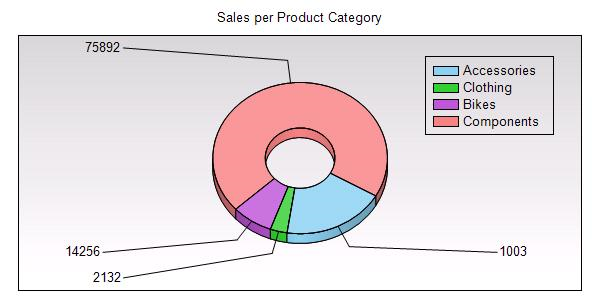 Figure 14: Doughnut chart exampleThe following table shows the data that this chart is bound to.This chart shows the sum of the quantity for each product category regardless of the year. The following RDL snippet shows how the chart is specified to display data the way it looks in the preceding picture.<Chart Name="chart1">  <DataSetName>SalesPerProduct</DataSetName>  <PointWidth>0</PointWidth>  <Palette>Pastel</Palette>  <Subtype>Plain</Subtype>  <Type>Doughnut</Type>  <Top>0.125in</Top>  <Left>0.125in</Left>  <Width>6.25in</Width>  <Height>3.125in</Height>  <CategoryAxis />  <ValueAxis />This is a doughnut chart bound to a DataSet that is called "SalesPerProduct" with a Pastel palette.  <SeriesGroupings>    <SeriesGrouping>      <DynamicSeries>        <Grouping Name="chart1_SeriesGroup1">          <GroupExpressions>              GroupExpression>=Fields!ProductCategoryName.Value</GroupExpression>          </GroupExpressions>        </Grouping>        <Label>=Fields!ProductCategoryName.Value</Label>      </DynamicSeries>    </SeriesGrouping>  </SeriesGroupings>The series grouping specifies that each Product Category value is in the legend. Note that the Label element specifies the text of the item in the legend. The number of the series groups is the number of slices in the chart. The sizes of the slices are determined by the following value.  <ChartData>    <ChartSeries>      <DataPoints>        <DataPoint>          <DataValues>            <DataValue>              <Value>=Sum(Fields!Quantity.Value)</Value>            </DataValue>          </DataValues>          <DataLabel>            <Style />            <Value>=Fields!Quantity.Value</Value>            <Position>BottomRight</Position>            <Visible>true</Visible>          </DataLabel>        </DataPoint>      </DataPoints>    </ChartSeries>  </ChartData>As shown in the figure, each slice has its value displayed as a DataLabel element as specified in the above RDL.  <Legend>    <Visible>true</Visible>    <Style>      <BorderStyle>        <Default>Solid</Default>      </BorderStyle>    </Style>    <InsidePlotArea>true</InsidePlotArea>  </Legend>The Legend element is displayed inside the PlotArea element with the gradient background color specified by the PlotArea element in the following RDL.  <PlotArea>    <Style>      <BackgroundColor>LightGrey</BackgroundColor>      <BackgroundGradientType>TopBottom</BackgroundGradientType>      <BorderStyle>        <Default>Solid</Default>      </BorderStyle>    </Style>  </PlotArea>Because this is a 3D chart, the ThreeDProperties element is required as well in the following RDL.  <ThreeDProperties>    <Enabled>true</Enabled>    <Rotation>30</Rotation>    <Inclination>30</Inclination>    <Shading>Real</Shading>    <WallThickness>50</WallThickness>  </ThreeDProperties>The following RDL specifies the chart title text and the chart style.  <Style>    <BackgroundColor>White</BackgroundColor>  </Style>  <Title>    <Caption>Sales per Product Category</Caption>  </Title></Chart>CustomReportItemThe following is an example RDL definition of a CustomReportItem for Schema version RDL 2008/01 of the element, with its data. The example is based on the Microsoft Polygons example available at [MSDN-RDLDT]. The rendered snippet is pictured in the following figure.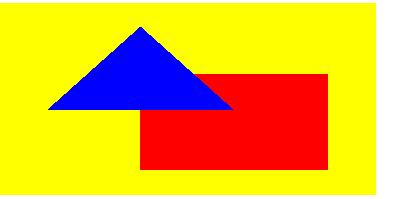 Figure 15: A data source is defined as embedded XML.<DataSources>  <DataSource Name="PolygonsData">    <ConnectionProperties>      <DataProvider>XML</DataProvider>      <ConnectString />    </ConnectionProperties>  </DataSource></DataSources>A single DataSet element is defined with five Fields elements, named in both the Query and the Report as "Object", "Color", "Point", "X", and "Y".<DataSets>  <DataSet Name="DataSet1">    <Fields>      <Field Name="Object">        <DataField>Object</DataField>      </Field>      <Field Name="Color">        <DataField>Color</DataField>      </Field>      <Field Name="Point">        <DataField>Point</DataField>      </Field>      <Field Name="X">        <DataField>X</DataField>      </Field>      <Field Name="Y">        <DataField>Y</DataField>      </Field>    </Fields>    <Query>      <DataSourceName>PolygonsData</DataSourceName>The Query.CommandText element contains the XML. Note that the XML brackets ("<" and ">") have had to be replaced with encoded versions ("&lt;" and "&gt;") to avoid confusing an RDL reader. The following table illustrates the data.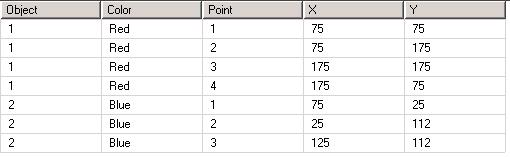 Figure 16: Query.CommandText data table example      <CommandText>&lt;Query&gt;  &lt;XmlData&gt;    &lt;Rows&gt;      &lt;Row&gt;        &lt;Object&gt;1&lt;/Object&gt;&lt;Color&gt;Red&lt;/Color&gt;        &lt;Point&gt;1&lt;/Point&gt;&lt;X&gt;75&lt;/X&gt;&lt;Y&gt;75&lt;/Y&gt;      &lt;/Row&gt;      &lt;Row&gt;        &lt;Object&gt;1&lt;/Object&gt;&lt;Color&gt;Red&lt;/Color&gt;        &lt;Point&gt;2&lt;/Point&gt;&lt;X&gt;75&lt;/X&gt;&lt;Y&gt;175&lt;/Y&gt;      &lt;/Row&gt;      &lt;Row&gt;        &lt;Object&gt;1&lt;/Object&gt;&lt;Color&gt;Red&lt;/Color&gt;        &lt;Point&gt;3&lt;/Point&gt;&lt;X&gt;175&lt;/X&gt;&lt;Y&gt;175&lt;/Y&gt;      &lt;/Row&gt;      &lt;Row&gt;        &lt;Object&gt;1&lt;/Object&gt;&lt;Color&gt;Red&lt;/Color&gt;        &lt;Point&gt;4&lt;/Point&gt;&lt;X&gt;175&lt;/X&gt;&lt;Y&gt;75&lt;/Y&gt;      &lt;/Row&gt;      &lt;Row&gt;        &lt;Object&gt;2&lt;/Object&gt;&lt;Color&gt;Blue&lt;/Color&gt;        &lt;Point&gt;1&lt;/Point&gt;&lt;X&gt;75&lt;/X&gt;&lt;Y&gt;25&lt;/Y&gt;      &lt;/Row&gt;      &lt;Row&gt;        &lt;Object&gt;2&lt;/Object&gt;&lt;Color&gt;Blue&lt;/Color&gt;        &lt;Point&gt;2&lt;/Point&gt;&lt;X&gt;25&lt;/X&gt;&lt;Y&gt;112&lt;/Y&gt;      &lt;/Row&gt;      &lt;Row&gt;        &lt;Object&gt;2&lt;/Object&gt;&lt;Color&gt;Blue&lt;/Color&gt;        &lt;Point&gt;3&lt;/Point&gt;&lt;X&gt;125&lt;/X&gt;&lt;Y&gt;112&lt;/Y&gt;      &lt;/Row&gt;    &lt;/Rows&gt;  &lt;/XmlData&gt;  &lt;ElementPath&gt;Rows/Row{Object(Integer),Color(String),Point(Integer),X(Integer),Y(Integer)}&lt;/ElementPath&gt;&lt;/Query&gt;      </CommandText>    </Query>  </DataSet></DataSets>The CustomReportItem element has its CustomReportItem.Name attribute set to "customReportItem1". It is set to 0.125  inches from the top of its containing object (either the Body or a report item) and, because no CustomReportItem.Left element is defined, the position of its left is the position of the left of its containing object. The custom report item will be 2 inches high and 10 centimeters wide.<CustomReportItem Name="customReportItem1">  <Top>0.125in</Top>  <Height>2in</Height>  <Width>10cm</Width>The CustomReportItem.Type of the element is set to a name recognizable by the rendering engine, so that custom code to render this item can be utilized. The CustomData.DataSetName element points to the prepared data.  <Type>Polygons</Type>  <CustomData>    <DataSetName>DataSet1</DataSetName>A CustomData.DataColumnHierarchy element is required to be defined, although this example only has one column hierarchy, which covers all rows.    <DataColumnHierarchy>      <DataMembers>        <DataMember />      </DataMembers>    </DataColumnHierarchy>The DataRowHierarchy element is also mandatory and in this case uses a two-level hierarchy to separate the two objects, so that the lower hierarchy is processed for each object in turn.    <DataRowHierarchy>      <DataMembers>The outer DataMember element is specified with a Group that is named "Object", which groups on the value of the Object field. The DataMember has two CustomProperty elements defined. The name of these custom properties is only relevant to the custom code, which looks for and matches "poly:Color" and "poly:Hyperlink". The value of the first custom property is set to the value of the Color field from the data set; the value of the second custom property is set to a URL that is intended to be set as the Action of an Image that the custom code will create.        <DataMember>          <Group Name="Object">            <GroupExpressions>              <GroupExpression>=Fields!Object.Value</GroupExpression>            </GroupExpressions>          </Group>          <CustomProperties>            <CustomProperty>              <Name>poly:Color</Name>              <Value>=Fields!Color.Value</Value>            </CustomProperty>            <CustomProperty>              <Name>poly:Hyperlink</Name>              <Value>http://microsoft.com</Value>            </CustomProperty>          </CustomProperties>Within the outer DataMember element, an inner DataMembers collection is specified. A single DataMember descendant is specified.          <DataMembers>            <DataMember>A Group element is specified so that a sort can be defined. Since the data is known to be good, no grouping expression is specified. The data is sorted on the value of the Point field.              <Group Name="Point" />              <SortExpressions>                <SortExpression>                  <Value>=Fields!Point.Value</Value>                </SortExpression>              </SortExpressions>            </DataMember>          </DataMembers>        </DataMember>      </DataMembers>    </DataRowHierarchy>There is only one leaf DataMember in the DataRowHierarchy, so there is only one DataRow element specified. The row has two cells in it, specifying X and Y data based on the value of the X and Y fields.    <DataRows>      <DataRow>        <DataCell>          <DataValue>            <Name>X</Name>            <Value>=Fields!X.Value</Value>          </DataValue>          <DataValue>            <Name>Y</Name>            <Value>=Fields!Y.Value</Value>          </DataValue>        </DataCell>      </DataRow>    </DataRows>  </CustomData>Further values are specified for the custom code by using a CustomProperties element to define four name/value pairs. Again, the value of the Name element is required to be matched in code and has no relevance to any namespace. The value of each Value element could be expressed as a literal or as an expression.  <CustomProperties>    <CustomProperty>      <Name>poly:MaxX</Name>      <Value>200</Value>    </CustomProperty>    <CustomProperty>      <Name>poly:MinX</Name>      <Value>0</Value>    </CustomProperty>    <CustomProperty>      <Name>poly:MaxY</Name>      <Value>200</Value>    </CustomProperty>    <CustomProperty>      <Name>poly:MinY</Name>      <Value>0</Value>    </CustomProperty>  </CustomProperties>A Style element specifies a background color that the custom code can use. It also specifies a default foreground color for the custom code to use. The empty Border element has no effect.  <Style>    <Border />    <BackgroundColor>Yellow</BackgroundColor>    <Color>Red</Color>  </Style></CustomReportItem>Tablix 1The following is an example RDL definition of a Tablix element that is used in a very simple manner. The tablix acts as a container for a Rectangle; the rectangle contains the report layout. This layout provides similar functionality to the List element in schema versions prior to RDL 2008/01. The data is fetched from the Microsoft Adventure Works example database. An extract of the rendered XML is as follows.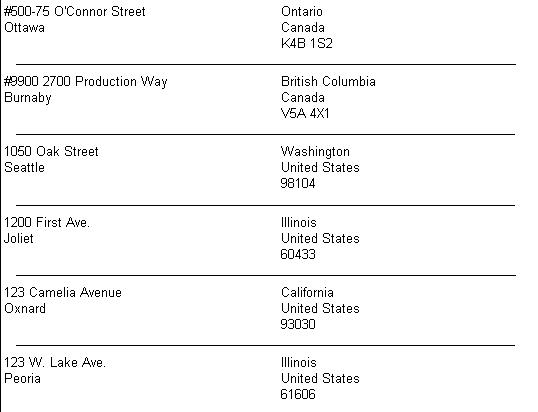 Figure 17: Tablix example 1The Tablix element has its Tablix.Name attribute set to "Tablix1". It has a single uncomplicated column, needing only the minimal TablixColumnHierarchy. The TablixRowHierarchy is almost as simple, but because the single tablix row is to be repeated for each row of data, the TablixMember is defined with a Group. There is no grouping, filtering, or sorting to be done on the Group, which defines it as a detail group.  <Tablix Name="Tablix1">    <TablixColumnHierarchy>      <TablixMembers>        <TablixMember />      </TablixMembers>    </TablixColumnHierarchy>    <TablixRowHierarchy>      <TablixMembers>        <TablixMember>          <Group Name="Details" />        </TablixMember>      </TablixMembers>    </TablixRowHierarchy>The single column is set to be 5.5 inches wide; therefore, the tablix is going to be 5.5 inches wide.    <TablixBody>      <TablixColumns>        <TablixColumn>          <Width>5.5in</Width>        </TablixColumn>      </TablixColumns>The single row specifies a single TablixCell—because there is only a single column—and this has a Rectangle in it. The rectangle has various controls in it. For each row of data, the cell is repeated vertically, each being 0.42 inches high. The rendered height of the tablix depends on how many rows of data are in the DataSet.      <TablixRows>        <TablixRow>          <Height>0.42in</Height>          <TablixCells>            <TablixCell>              <CellContents>                <Rectangle Name="Rectangle1">                  <ReportItems>                    <Textbox Name="Address">                      <CanGrow>true</CanGrow>                      <KeepTogether>true</KeepTogether>                      <Paragraphs>                        <Paragraph>                          <TextRuns>                            <TextRun>The value in the text box is a data row value, so it can change for each rendered row of the tablix.                              <Value>=Fields!AddressLine1.Value</Value>                            </TextRun>                          </TextRuns>                        </Paragraph>                        <Paragraph>                          <TextRuns>                            <TextRun>                              <Value>=Fields!City.Value</Value>                            </TextRun>                          </TextRuns>                        </Paragraph>                      </Paragraphs>                      <Height>0.23958in</Height>                      <Width>2.5625in</Width>                    </Textbox>                    <Textbox Name="StateProvince">                      <CanGrow>true</CanGrow>                      <KeepTogether>true</KeepTogether>                      <Paragraphs>                        <Paragraph>                          <TextRuns>                            <TextRun>                              <Value>=Fields!StateProvince.Value</Value>                            </TextRun>                          </TextRuns>                        </Paragraph>                        <Paragraph>                          <TextRuns>                            <TextRun>                              <Value>=Fields!CountryRegion.Value</Value>                            </TextRun>                          </TextRuns>                        </Paragraph>                        <Paragraph>                          <TextRuns>                            <TextRun>                              <Value>=Fields!PostalCode.Value</Value>                            </TextRun>                          </TextRuns>                        </Paragraph>                      </Paragraphs>                      <Left>3in</Left>                      <Height>0.22in</Height>                      <Width>2.6in</Width>                      <ZIndex>1</ZIndex>                    </Textbox>                    <Line Name="Line1">                      <Top>0.35in</Top>                      <Left>0.15in</Left>                      <Height>0in</Height>                      <Width>5.2in</Width>                      <ZIndex>2</ZIndex>                      <Style>                        <Border>                          <Style>Solid</Style>                        </Border>                      </Style>                    </Line>                  </ReportItems>                  <KeepTogether>true</KeepTogether>                </Rectangle>              </CellContents>            </TablixCell>          </TablixCells>        </TablixRow>      </TablixRows>    </TablixBody>If there is more than one DataSet in the report, the Tablix.DataSetName element is required to be defined; otherwise it would default to the single DataSet available.    <DataSetName>AddressDataSet</DataSetName>  </Tablix>Tablix 2The following is an example RDL definition of a Tablix element that is used to lay out data in a straightforward manner. The tablix uses text boxes within cells to format and display the data. This layout provides similar functionality to the Table element in versions of RDL prior to 2008/01. The data is fetched from the Microsoft Adventure Works example database. The top of the rendered definition is shown in the following figure.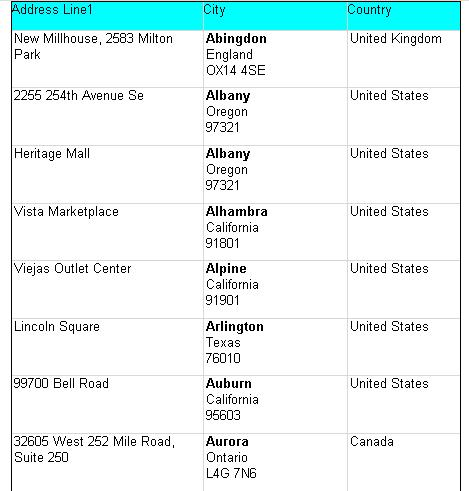 Figure 18: Tablix example 2The Tablix element has its Tablix.Name attribute set to "Tablix2". It is positioned 1 inch from the left edge of its container.  <Tablix Name="Tablix2">    <Left>1in</Left>The entire tablix is rendered only if the value of the ShowTable parameter is set to false. If it is rendered, a page break is wanted before the tablix appears, and after the last row of the rendered tablix, another page break is wanted.    <Visibility>      <Hidden>=Parameters!ShowTable.Value=False</Hidden>    </Visibility>    <PageBreak>      <BreakLocation>StartAndEnd</BreakLocation>    </PageBreak>There are three static columns in this tablix, so three TablixCell elements are required in each row (or fewer if one of the cells spans more than one column).    <TablixColumnHierarchy>      <TablixMembers>        <TablixMember />        <TablixMember />        <TablixMember />      </TablixMembers>    </TablixColumnHierarchy>The TablixRowHierarchy element specifies two rows. The first is a static row that is to be kept with the dynamic row that follows. This row is to behave as a column header. Therefore, the row has a TablixMember.KeepWithGroup element that has a value of After and a TablixMember.RepeatOnNewPage element that has a value of true.    <TablixRowHierarchy>      <TablixMembers>        <TablixMember>          <KeepWithGroup>After</KeepWithGroup>          <RepeatOnNewPage>true</RepeatOnNewPage>        </TablixMember>The second row is a detail group with a SortExpression that causes the data in the group to appear in order of city name, A–Z.        <TablixMember>          <Group Name="Details" />          <SortExpressions>            <SortExpression>              <Value>=Fields!City.Value</Value>            </SortExpression>          </SortExpressions>        </TablixMember>      </TablixMembers>    </TablixRowHierarchy>The three columns defined by the TablixColumnHierarchy are set up with specific widths.    <TablixBody>      <TablixColumns>        <TablixColumn>          <Width>2in</Width>        </TablixColumn>        <TablixColumn>          <Width>1.5in</Width>        </TablixColumn>        <TablixColumn>          <Width>3cm</Width>        </TablixColumn>      </TablixColumns>The first row is set to 0.3 inches high and contains three cells. Each cell has an aqua background and has a light gray border, created by setting the properties on the descendant text boxes. The text in each text box is set as a header to the columns, Address, City, and Country.      <TablixRows>        <TablixRow>          <Height>0.3in</Height>          <TablixCells>            <TablixCell>              <CellContents>                <Textbox Name="Heading1">                  <KeepTogether>true</KeepTogether>                  <Paragraphs>                    <Paragraph>                      <TextRuns>                        <TextRun>                          <Value>Address</Value>                        </TextRun>                      </TextRuns>                    </Paragraph>                  </Paragraphs>                  <Style>                    <Border>                      <Color>LightGrey</Color>                      <Style>Solid</Style>                    </Border>                    <BackgroundColor>Aqua</BackgroundColor>                  </Style>                </Textbox>              </CellContents>            </TablixCell>            <TablixCell>              <CellContents>                <Textbox Name="Heading2">                  <Paragraphs>                    <Paragraph>                      <TextRuns>                        <TextRun>                          <Value>City</Value>                        </TextRun>                      </TextRuns>                    </Paragraph>                  </Paragraphs>                  <Style>                    <Border>                      <Color>LightGrey</Color>                      <Style>Solid</Style>                    </Border>                    <BackgroundColor>Aqua</BackgroundColor>                  </Style>                </Textbox>              </CellContents>            </TablixCell>            <TablixCell>              <CellContents>                <Textbox Name="Heading3">                  <KeepTogether>true</KeepTogether>                  <Paragraphs>                    <Paragraph>                      <TextRuns>                        <TextRun>                          <Value>Country</Value>                        </TextRun>                      </TextRuns>                    </Paragraph>                  </Paragraphs>                  <Style>                    <Border>                      <Color>LightGrey</Color>                      <Style>Solid</Style>                    </Border>                    <BackgroundColor>Aqua</BackgroundColor>                  </Style>                </Textbox>              </CellContents>            </TablixCell>          </TablixCells>        </TablixRow>The second row is associated with the row hierarchy that is a detail group; it will therefore be repeated for each row of data. The row is set to 0.6 inches high, but this will increase if the data needs more space because the descendant Textbox elements have the Textbox.CanGrow element specified with a value of true. As with the headings, each cell will appear to have a solid, light gray border because each descendant text box has that border defined.        <TablixRow>          <Height>0.6in</Height>          <TablixCells>            <TablixCell>              <CellContents>                <Textbox Name="Address">                  <CanGrow>true</CanGrow>                  <KeepTogether>true</KeepTogether>                  <Paragraphs>                    <Paragraph>                      <TextRuns>                        <TextRun>                          <Value>=Fields!AddressLine1.Value</Value>                        </TextRun>                      </TextRuns>                    </Paragraph>                    <Paragraph>                      <TextRuns>                        <TextRun>                          <Value>=Fields!AddressLine2.Value</Value>                        </TextRun>                      </TextRuns>                    </Paragraph>                  </Paragraphs>                  <Style>                    <Border>                      <Color>LightGrey</Color>                      <Style>Solid</Style>                    </Border>                    <PaddingLeft>2pt</PaddingLeft>                  </Style>                </Textbox>              </CellContents>            </TablixCell>            <TablixCell>              <CellContents>                <Textbox Name="Area">                  <CanGrow>true</CanGrow>                  <KeepTogether>true</KeepTogether>                  <Paragraphs>                    <Paragraph>                      <TextRuns>                        <TextRun>                          <Value>=Fields!City.Value</Value>                          <Style>                            <FontWeight>Bold</FontWeight>                          </Style>                        </TextRun>                      </TextRuns>                    </Paragraph>                    <Paragraph>                      <TextRuns>                        <TextRun>                          <Value>=Fields!StateProvince.Value</Value>                        </TextRun>                      </TextRuns>                    </Paragraph>                    <Paragraph>                      <TextRuns>                        <TextRun>                          <Value>=Fields!PostalCode.Value</Value>                        </TextRun>                      </TextRuns>                    </Paragraph>                  </Paragraphs>                  <Style>                    <Border>                      <Color>LightGrey</Color>                      <Style>Solid</Style>                    </Border>                    <PaddingLeft>2pt</PaddingLeft>                  </Style>                </Textbox>              </CellContents>            </TablixCell>            <TablixCell>              <CellContents>                <Textbox Name="Country">                  <CanGrow>true</CanGrow>                  <KeepTogether>true</KeepTogether>                  <Paragraphs>                    <Paragraph>                      <TextRuns>                        <TextRun>                          <Value>=Fields!CountryRegion.Value</Value>                        </TextRun>                      </TextRuns>                    </Paragraph>                  </Paragraphs>                  <Style>                    <Border>                      <Color>LightGrey</Color>                      <Style>Solid</Style>                    </Border>                    <PaddingLeft>2pt</PaddingLeft>                  </Style>                </Textbox>              </CellContents>            </TablixCell>          </TablixCells>        </TablixRow>      </TablixRows>    </TablixBody>If possible, the entire tablix is to be rendered on a single page.    <KeepTogether>true</KeepTogether>The entire tablix has a tooltip of "Addresses" and a solid border of the default color around it.    <ToolTip>Addresses</ToolTip>    <Style>      <Border>        <Style>Solid</Style>      </Border>    </Style>    <DataSetName>AddressDataSet</DataSetName>  </Tablix>Tablix 3The following is an example RDL definition of a Tablix element used to lay out data in nested rows, repeating columns, and a sibling column. The tablix uses text boxes within cells to format and display the data. This layout encompasses the functionality of the Matrix element in schema versions prior to RDL 2008/01. The data is fetched from the Microsoft Adventure Works example database. The top of the rendered definition is shown in the following illustration.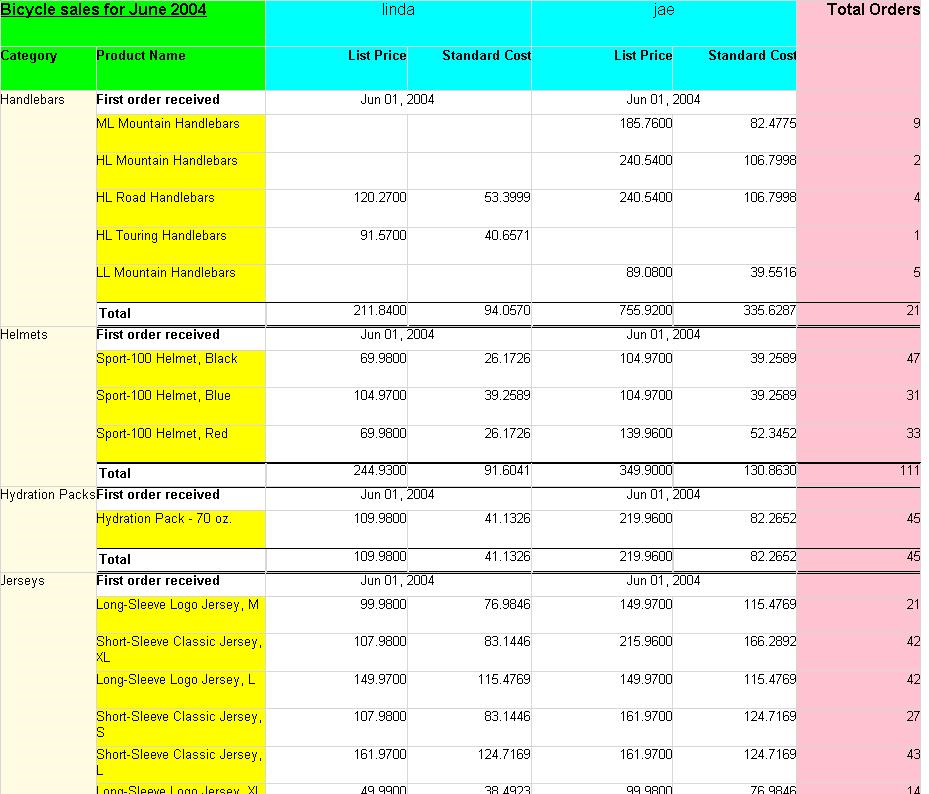 Figure 19: Tablix example 3The Tablix element has its Tablix.Name attribute set to "Tablix3".s<Tablix Name="Tablix3">The column hierarchy is defining two dynamic columns. The first is colored aqua and the second is colored pink.    <TablixColumnHierarchy>The first dynamic column is grouping on SalesPerson and contains two static columns within the same hierarchy. All text boxes within the first tablix member are colored aqua. The dynamic column and the static columns within it are repeated for each SalesPerson in the data.      <TablixMembers>        <TablixMember>          <Group Name="SalesPerson">            <GroupExpressions>              <GroupExpression>=Fields!SalesPerson.Value</GroupExpression>            </GroupExpressions>          </Group>          <TablixHeader>Because the TablixHeader element is within the column hierarchy, the RdlSize value represents row height.            <Size>0.48438in</Size>            <CellContents>              <Textbox Name="SalesPerson">                <CanGrow>true</CanGrow>                <KeepTogether>true</KeepTogether>                <Paragraphs>                  <Paragraph>                    <TextRuns>                      <TextRun>                        <Value>=Fields!SalesPerson.Value</Value>                        <Style>                          <FontSize>12pt</FontSize>                        </Style>                      </TextRun>                    </TextRuns>                    <Style>                      <TextAlign>Center</TextAlign>                    </Style>                  </Paragraph>                </Paragraphs>                <Style>                  <Border>                    <Color>LightGrey</Color>                    <Style>Solid</Style>                  </Border>                  <BackgroundColor>Aqua</BackgroundColor>                </Style>              </Textbox>            </CellContents>          </TablixHeader>The first nested TablixMember defines a nested column for List Price under each SalesPerson.          <TablixMembers>            <TablixMember>              <TablixHeader>                <Size>0.45833in</Size>                <CellContents>                  <Textbox Name="Textbox8">                    <CanGrow>true</CanGrow>                    <KeepTogether>true</KeepTogether>                    <Paragraphs>                      <Paragraph>                        <TextRuns>                          <TextRun>                            <Value>List Price</Value>                            <Style>                              <FontWeight>Bold</FontWeight>                            </Style>                          </TextRun>                        </TextRuns>                        <Style>                          <TextAlign>Right</TextAlign>                        </Style>                      </Paragraph>                    </Paragraphs>                    <Style>                      <Border>                        <Color>LightGrey</Color>                        <Style>Solid</Style>                      </Border>                      <BackgroundColor>Aqua</BackgroundColor>                    </Style>                  </Textbox>                </CellContents>              </TablixHeader>            </TablixMember>The second nested tablix member defines a nested column for Standard Cost under each SalesPerson.            <TablixMember>              <TablixHeader>                <Size>0.45833in</Size>                <CellContents>                  <Textbox Name="Textbox9">                    <CanGrow>true</CanGrow>                    <KeepTogether>true</KeepTogether>                    <Paragraphs>                      <Paragraph>                        <TextRuns>                          <TextRun>                            <Value>Standard Cost</Value>                            <Style>                              <FontWeight>Bold</FontWeight>                            </Style>                          </TextRun>                        </TextRuns>                        <Style>                          <TextAlign>Right</TextAlign>                        </Style>                      </Paragraph>                    </Paragraphs>                    <Style>                      <Border>                        <Color>LightGrey</Color>                        <Style>Solid</Style>                      </Border>                      <BackgroundColor>Aqua</BackgroundColor>                    </Style>                  </Textbox>                </CellContents>              </TablixHeader>            </TablixMember>          </TablixMembers>        </TablixMember>The second dynamic column is grouping on the Order Date month. The DataSet contains data for only a single month. Therefore, the example renders only a single column for this dynamic group. The size of the TablixHeader element is equal to the sum of the sizes of the first dynamic column headers. This effectively means that the CellContents span two rendered header rows. The text box is colored pink.        <TablixMember>          <Group Name="OrdersGroup">            <GroupExpressions>              GroupExpression>=Fields!OrderDate.Value.Month()</GroupExpression>            </GroupExpressions>          </Group>          <SortExpressions>            <SortExpression>              <Value>=Fields!OrderDate.Value.Month()</Value>            </SortExpression>          </SortExpressions>          <TablixHeader>            <Size>0.94271in</Size>            <CellContents>              <Textbox Name="OrdersColumnHeader">                <CanGrow>true</CanGrow>                <KeepTogether>true</KeepTogether>                <Paragraphs>                  <Paragraph>                    <TextRuns>                      <TextRun>                        <Value>Total Orders</Value>                        <Style>                          <FontSize>12pt</FontSize>                          <FontWeight>Bold</FontWeight>                        </Style>                      </TextRun>                    </TextRuns>                    <Style>                      <TextAlign>Right</TextAlign>                    </Style>                  </Paragraph>                </Paragraphs>                <Style>                  <Border>                    <Color>LightGrey</Color>                    <Style>Solid</Style>                  </Border>                  <BackgroundColor>Pink</BackgroundColor>                </Style>              </Textbox>            </CellContents>          </TablixHeader>        </TablixMember>      </TablixMembers>    </TablixColumnHierarchy>The row hierarchy defines a dynamic group (colored cornsilk in the preceding figure) with a child dynamic group (colored yellow in the figure above) and two static groups which act as header and footer to the child dynamic group.    <TablixRowHierarchy>The parent dynamic row is grouping on ProductCategoryName. The text box is colored cornsilk. This dynamic row is repeated for each unique group item, and the child row groups are repeated within it.      <TablixMembers>        <TablixMember>          <Group Name="CategoryGroup">            <GroupExpressions>                                GroupExpression>=Fields!ProductCategoryName.Value</GroupExpression>            </GroupExpressions>          </Group>          <SortExpressions>            <SortExpression>              <Value>=Fields!ProductCategoryName.Value</Value>            </SortExpression>          </SortExpressions>          <TablixHeader>Because the TablixHeader element is within the row hierarchy, the size is the width of a column.            <Size>1in</Size>            <CellContents>              <Textbox Name="CategoryRowHeader">                <CanGrow>true</CanGrow>                <KeepTogether>true</KeepTogether>                <Paragraphs>                  <Paragraph>                    <TextRuns>                      <TextRun>                        <Value>=Fields!ProductCategoryName.Value</Value>                      </TextRun>                    </TextRuns>                  </Paragraph>                </Paragraphs>                <Style>                  <Border>                    <Color>LightGrey</Color>                    <Style>Solid</Style>                  </Border>                  <BackgroundColor>Cornsilk</BackgroundColor>                </Style>              </Textbox>            </CellContents>          </TablixHeader>The parent dynamic row has a child static member that is used to display row header text at the beginning of each child dynamic row. The header text is "First order received".          <TablixMembers>            <TablixMember>              <TablixHeader>                <Size>1.76562in</Size>                <CellContents>                  <Textbox Name="ProductHeaderRowHeader">                    <CanGrow>true</CanGrow>                    <KeepTogether>true</KeepTogether>                    <Paragraphs>                      <Paragraph>                        <TextRuns>                          <TextRun>                            <Value>First order received</Value>                            <Style>                              <FontWeight>Bold</FontWeight>                            </Style>                          </TextRun>                        </TextRuns>                      </Paragraph>                    </Paragraphs>                    <Style>                      <Border>                        <Color>LightGrey</Color>                        <Style>Solid</Style>                      </Border>                    </Style>                  </Textbox>                </CellContents>              </TablixHeader>Specifying the TablixMember.KeepWithGroup value as "After" means that an attempt is to be made to render this row with the dynamic member (in yellow) that follows.              <KeepWithGroup>After</KeepWithGroup>            </TablixMember>The child dynamic member groups on the ProductName field and will be displayed once for each unique ProductName. The text box is colored yellow.            <TablixMember>              <Group Name="Product">                <GroupExpressions>                                        GroupExpression>=Fields!ProductName.Value</GroupExpression>                </GroupExpressions>              </Group>              <TablixHeader>                <Size>1.76562in</Size>                <CellContents>                  <Textbox Name="ProductRowHeader">                    <CanGrow>true</CanGrow>                    <KeepTogether>true</KeepTogether>                    <Paragraphs>                      <Paragraph>                        <TextRuns>                          <TextRun>                            <Value>=Fields!ProductName.Value</Value>                          </TextRun>                        </TextRuns>                      </Paragraph>                    </Paragraphs>                    <Style>                      <Border>                        <Color>LightGrey</Color>                        <Style>Solid</Style>                      </Border>                      <BackgroundColor>Yellow</BackgroundColor>                    </Style>                  </Textbox>                </CellContents>              </TablixHeader>            </TablixMember>The parent dynamic row has a child static member that is used to display row footer text at the end of each child dynamic row. The footer text is "Total".            <TablixMember>              <TablixHeader>                <Size>1.76562in</Size>                <CellContents>                  <Textbox Name="ProductFooterRowHeader">                    <CanGrow>true</CanGrow>                    <KeepTogether>true</KeepTogether>                    <Paragraphs>                      <Paragraph>                        <TextRuns>                          <TextRun>                            <Value>Total</Value>                            <Style>                              <FontWeight>Bold</FontWeight>                            </Style>                          </TextRun>                        </TextRuns>                      </Paragraph>                    </Paragraphs>                    <Style>                      <Border>                        <Color>LightGrey</Color>                        <Style>Solid</Style>                      </Border>                      <TopBorder>                        <Color>Black</Color>                      </TopBorder>                      <BottomBorder>                        <Color>Black</Color>                        <Width>2pt</Width>                      </BottomBorder>                    </Style>                  </Textbox>                </CellContents>              </TablixHeader>Specifying the TablixMember.KeepWithGroup value as "Before" means that an attempt is to be made to render this row with the preceding dynamic member (in yellow).              <KeepWithGroup>Before</KeepWithGroup>            </TablixMember>          </TablixMembers>        </TablixMember>      </TablixMembers>    </TablixRowHierarchy>A TablixCorner element is specified (colored lime in the preceding figure) to occupy the top left corner. Observe that there is no ability to specify width or heights within the TablixCorner. The width of the columns is defined by the size of the TablixHeader elements in the row hierarchy. The height of the rows is defined by the size of the TablixHeader elements in the column hierarchy.    <TablixCorner>      <TablixCornerRows>There are two TablixCornerRow elements specified. Two are required because of the following rule that is stated in sections 2.22 and 2.36.1:"If a TablixCorner element is specified, the quantity of descendant TablixCornerRow elements in the tablix MUST equal the quantity of unique cumulative heights for each tablix column member of the tablix. 'Cumulative height' for a tablix column member is defined as the sum of the values of all TablixHeader.Size elements that are descendants of the tablix column member."Computation of quantity of TablixCornerRow elementsThis table shows the structure of the TablixHeaders within the column hierarchy, identifying the size values. The cumulative height calculation shows the addition of the RdlSize with all of its parent's RdlSizes. There are two unique cumulative heights: these are .48438 and .94721. Therefore, there need to be two TablixCornerRow elements.There are two TablixCornerCell elements specified in each row. Two are required because of the following rule that is stated in sections 2.22 and 2.37.1:"If a TablixCornerRow element is specified, the quantity of descendant TablixCornerCell elements in the tablix MUST equal the quantity of unique cumulative widths for each tablix row member of the tablix. 'Cumulative width' for a tablix row member is defined as the sum of the values of all TablixHeader.Size elements that are descendants of the tablix row member."Tablix example 3—computation of quantity of TablixCornerCell elementsThe preceding table shows the structure of the TablixHeaders within the row hierarchy, identifying the size values. The cumulative width calculation shows the addition of the size with all of its parent's sizes. There are two unique cumulative heights: these are 1.00000 and 1.76562. Therefore, there need to be two TablixCornerCell elements in each TablixCornerRow element.        <TablixCornerRow>          <TablixCornerCell>            <CellContents>              <Textbox Name="Textbox4">                <CanGrow>true</CanGrow>                <KeepTogether>true</KeepTogether>                <Paragraphs>                  <Paragraph>                    <TextRuns>                      <TextRun>                        <Value>Bicycle sales for June 2004</Value>                        <Style>                          <FontSize>12pt</FontSize>                          <FontWeight>Bold</FontWeight>                          <TextDecoration>Underline</TextDecoration>                        </Style>                      </TextRun>                    </TextRuns>                  </Paragraph>                </Paragraphs>                <Style>                  <Border>                    <Color>LightGrey</Color>                    <Style>Solid</Style>                  </Border>                  <BackgroundColor>Lime</BackgroundColor>                </Style>              </Textbox>The first row of the corner has a title that uses two cells. The CellContents specifies a ColSpan of 2 for the first TablixCornerCell and the second TablixCornerCell is specified as empty.              <ColSpan>2</ColSpan>            </CellContents>          </TablixCornerCell>          <TablixCornerCell />        </TablixCornerRow>The second row of the corner contains two text boxes to display "Category" and "Product Name" as column titles over the row headers.        <TablixCornerRow>          <TablixCornerCell>            <CellContents>              <Textbox Name="Textbox18">                <CanGrow>true</CanGrow>                <KeepTogether>true</KeepTogether>                <Paragraphs>                  <Paragraph>                    <TextRuns>                      <TextRun>                        <Value>Category</Value>                        <Style>                          <FontWeight>Bold</FontWeight>                        </Style>                      </TextRun>                    </TextRuns>                  </Paragraph>                </Paragraphs>                <Style>                  <Border>                    <Color>LightGrey</Color>                    <Style>Solid</Style>                  </Border>                  <BackgroundColor>Lime</BackgroundColor>                </Style>              </Textbox>            </CellContents>          </TablixCornerCell>          <TablixCornerCell>            <CellContents>              <Textbox Name="Textbox7">                <CanGrow>true</CanGrow>                <KeepTogether>true</KeepTogether>                <Paragraphs>                  <Paragraph>                    <TextRuns>                      <TextRun>                        <Value>Product Name</Value>                        <Style>                          <FontWeight>Bold</FontWeight>                        </Style>                      </TextRun>                    </TextRuns>                  </Paragraph>                </Paragraphs>                <Style>                  <Border>                    <Color>LightGrey</Color>                    <Style>Solid</Style>                  </Border>                  <BackgroundColor>Lime</BackgroundColor>                </Style>              </Textbox>            </CellContents>          </TablixCornerCell>        </TablixCornerRow>      </TablixCornerRows>    </TablixCorner>The body of the tablix defines the cells that can repeat for both columns and rows. The widths of each TablixColumn specify the width of each column as it repeats.    <TablixBody>      <TablixColumns>        <TablixColumn>          <Width>1.47396in</Width>        </TablixColumn>        <TablixColumn>          <Width>1.29167in</Width>        </TablixColumn>        <TablixColumn>          <Width>1in</Width>        </TablixColumn>      </TablixColumns>      <TablixRows>        <TablixRow>The heights of each TablixRow specify the height of each row as it repeats.          <Height>0.25in</Height>          <TablixCells>            <TablixCell>              <CellContents>                <Textbox Name="OrderDate">                  <CanGrow>true</CanGrow>                  <KeepTogether>true</KeepTogether>                  <Paragraphs>                    <Paragraph>                      <TextRuns>                        <TextRun>Because the cells are being used within groups, the data expression uses aggregate functions.                          <Value>=First(Fields!OrderDate.Value)</Value>                          <Style>                            <Format>MMM dd, yyyy</Format>                          </Style>                        </TextRun>                      </TextRuns>                      <Style>                        <TextAlign>Center</TextAlign>                      </Style>                    </Paragraph>                  </Paragraphs>                  <Style>                    <Border>                      <Color>LightGrey</Color>                      <Style>Solid</Style>                    </Border>                  </Style>                </Textbox>The CellContents for the TablixCell spreads across two columns using a ColSpan element. This means that the following TablixCell needs to be specified as empty.                <ColSpan>2</ColSpan>              </CellContents>            </TablixCell>            <TablixCell />            <TablixCell>              <CellContents>                <Textbox Name="Textbox40">                  <CanGrow>true</CanGrow>                  <KeepTogether>true</KeepTogether>                  <Paragraphs>                    <Paragraph>                      <TextRuns>                        <TextRun>                          <Value />                        </TextRun>                      </TextRuns>                      <Style>                        <TextAlign>Center</TextAlign>                      </Style>                    </Paragraph>                  </Paragraphs>                  <Style>                    <Border>                      <Color>LightGrey</Color>                      <Style>Solid</Style>                    </Border>                    <BackgroundColor>Pink</BackgroundColor>                  </Style>                </Textbox>              </CellContents>            </TablixCell>          </TablixCells>        </TablixRow>        <TablixRow>          <Height>0.39062in</Height>          <TablixCells>            <TablixCell>              <CellContents>                <Textbox Name="ListPrice">                  <CanGrow>true</CanGrow>                  <KeepTogether>true</KeepTogether>                  <Paragraphs>                    <Paragraph>                      <TextRuns>                        <TextRun>The cell is associated with the Product dynamic group. The aggregate function will apply across the same scope.                          <Value>=Sum(Fields!ListPrice.Value)</Value>                        </TextRun>                      </TextRuns>                    </Paragraph>                  </Paragraphs>                  <Style>                    <Border>                      <Color>LightGrey</Color>                      <Style>Solid</Style>                    </Border>                  </Style>                </Textbox>              </CellContents>            </TablixCell>            <TablixCell>              <CellContents>                <Textbox Name="StandardCost">                  <CanGrow>true</CanGrow>                  <KeepTogether>true</KeepTogether>                  <Paragraphs>                    <Paragraph>                      <TextRuns>                        <TextRun>                          <Value>=Sum(Fields!StandardCost.Value)</Value>                        </TextRun>                      </TextRuns>                    </Paragraph>                  </Paragraphs>                  <Style>                    <Border>                      <Color>LightGrey</Color>                      <Style>Solid</Style>                    </Border>                  </Style>                </Textbox>              </CellContents>            </TablixCell>            <TablixCell>              <CellContents>                <Textbox Name="OrderQty">                  <CanGrow>true</CanGrow>                  <KeepTogether>true</KeepTogether>                  <Paragraphs>                    <Paragraph>                      <TextRuns>                        <TextRun>                          <Value>=Sum(Fields!OrderQty.Value)</Value>                        </TextRun>                      </TextRuns>                    </Paragraph>                  </Paragraphs>                  <Style>                    <Border>                      <Color>LightGrey</Color>                      <Style>Solid</Style>                    </Border>                    <BackgroundColor>Pink</BackgroundColor>                  </Style>                </Textbox>              </CellContents>            </TablixCell>          </TablixCells>        </TablixRow>        <TablixRow>          <Height>0.25in</Height>          <TablixCells>            <TablixCell>              <CellContents>                <Textbox Name="ListPrice1">                  <CanGrow>true</CanGrow>                  <KeepTogether>true</KeepTogether>                  <Paragraphs>                    <Paragraph>                      <TextRuns>                        <TextRun>This cell is associated with the static group under the dynamic grouping of Product Category. The aggregate will apply to Product Category.                          <Value>=Sum(Fields!ListPrice.Value)</Value>                        </TextRun>                      </TextRuns>                    </Paragraph>                  </Paragraphs>                  <Style>                    <Border>                      <Color>LightGrey</Color>                      <Style>Solid</Style>                    </Border>                    <TopBorder>                      <Color>Black</Color>                    </TopBorder>                    <BottomBorder>                      <Color>Black</Color>                      <Width>2pt</Width>                    </BottomBorder>                  </Style>                </Textbox>              </CellContents>            </TablixCell>            <TablixCell>              <CellContents>                <Textbox Name="StandardCost1">                  <CanGrow>true</CanGrow>                  <KeepTogether>true</KeepTogether>                  <Paragraphs>                    <Paragraph>                      <TextRuns>                        <TextRun>                          <Value>=Sum(Fields!StandardCost.Value)</Value>                        </TextRun>                      </TextRuns>                    </Paragraph>                  </Paragraphs>                  <Style>                    <Border>                      <Color>LightGrey</Color>                      <Style>Solid</Style>                    </Border>                    <TopBorder>                      <Color>Black</Color>                    </TopBorder>                    <BottomBorder>                      <Color>Black</Color>                      <Width>2pt</Width>                    </BottomBorder>                  </Style>                </Textbox>              </CellContents>            </TablixCell>            <TablixCell>              <CellContents>                <Textbox Name="Textbox42">                  <CanGrow>true</CanGrow>                  <KeepTogether>true</KeepTogether>                  <Paragraphs>                    <Paragraph>                      <TextRuns>                        <TextRun>                          <Value>=Sum(Fields!OrderQty.Value)</Value>                        </TextRun>                      </TextRuns>                    </Paragraph>                  </Paragraphs>                  <Style>                    <Border>                      <Color>LightGrey</Color>                      <Style>Solid</Style>                    </Border>                    <TopBorder>                      <Color>Black</Color>                    </TopBorder>                    <BottomBorder>                      <Color>Black</Color>                      <Width>2pt</Width>                    </BottomBorder>                    <BackgroundColor>Pink</BackgroundColor>                  </Style>                </Textbox>              </CellContents>            </TablixCell>          </TablixCells>        </TablixRow>      </TablixRows>    </TablixBody>    <DataSetName>DataSet1</DataSetName>    <Style>      <Border>        <Style>None</Style>      </Border>    </Style>  </Tablix>DataThe following is an example that shows how to define the data that will be used for the Report element. The example shows a DataSource and DataSet definition, including the Query, which has QueryParameters that reference ReportParameters, and the Fields for the DataSet, with one field being calculated based on two other fields in the Fields collection. 1 <DataSources>2  <DataSource Name="DataSource1">3    <ConnectionProperties>4      <DataProvider>SQL</DataProvider>5      <ConnectString>data source=dataServer; initial                       catalog=northwind;</ConnectString>6      <IntegratedSecuity>true</IntegratedSecuity>7    </ConnectionProperties>8  </DataSource>9</DataSources>10<DataSets>11  <DataSet Name="DataSet1">12    <Fields>13      <Field Name="ProductID">14        <DataField>ProductID</DataField>15      </Field>16      <Field Name="ProductName">17        <DataField>ProductName</DataField>18      </Field>19      <Field Name="SupplierID">20        <DataField>SupplierID</DataField>21      </Field>22      <Field Name="CategoryID">23        <DataField>CategoryID</DataField>24      </Field>25      <Field Name="QuantityPerUnit">26        <DataField>QuantityPerUnit</DataField>27      </Field>28      <Field Name="UnitPrice">29        <DataField>UnitPrice</DataField>30      </Field>31      <Field Name="UnitsInStock">32        <DataField>UnitsInStock</DataField>33      </Field>34      <Field Name="UnitsOnOrder">35        <DataField>UnitsOnOrder</DataField>36      </Field>37      <Field Name="ReorderLevel">38        <DataField>ReorderLevel</DataField>39      </Field>40      <Field Name="Discontinued">41        <DataField>Discontinued</DataField>42      </Field>43      <Field Name="TotalPrice">44        <Value>=Fields!UnitsInStock.Value * Fields!UnitPrice.Value</Value>45      </Field>46    </Fields>47    <Query>48      <DataSourceName>DataSource1</DataSourceName>49      <CommandText>SELECT * From Products WHERE UnitsInStock &gt;= @UnitsInStockMin                      AND UnitsInStock &lt;= @UnitsInStockMax;</CommandText>50      <QueryParameters>51        <QueryParameter Name="@UnitsInStockMin">52          <Value>=Parameters!UnitsInStockMin.Value</Value>53        </QueryParameter>54        <QueryParameter Name="@UnitsInStockMax">55          <Value>=Parameters!UnitsInStockMax.Value</Value>56        </QueryParameter>57      </QueryParameters>58    </Query>59  </DataSet>60</DataSets>SubreportThe following RDL definition shows an example of a Subreport definition that would be used within a data region. The example includes specifying the location of the report definition to use for the subreport by specifying the path by using the Subreport.ReportName element. The report being referenced requires three report parameters to be supplied with values, which are specified by using the Subreport.Parameters element.<Subreport Name="Subreport1">  <ReportName>/Subreports/CustomerOrder.rdl</ReportName>  <Parameters>    <Parameter Name="CustomerID">      <Value>=Fields!CustomerID.Value</Value>    </Parameter>    <Parameter Name="OrderID">      <Value>=Fields!OrderID.Value</Value>    </Parameter>    <Parameter Name="ShowDetails">      <Value>=(Count(Fields!OrderID.Value) < 5)</Value>      </Parameter>    </Parameters>    <Top>0.69667in</Top>    <Left>0.43625in</Left>    <Height>2.61458in</Height>    <Width>4.77083in</Width>    <ZIndex>1</ZIndex>  </Subreport>TextBoxThe following is an example text box that was created by using the Textbox element.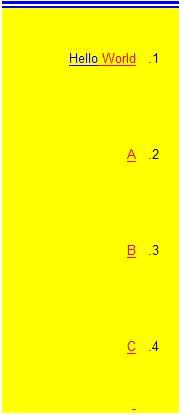 Figure 20: Text box exampleThe Name attribute of the Textbox element is set to "Textbox1". "Textbox1" has its Textbox.CanGrow element set to true. This means that, although the Textbox.Height element is set to only 0.72917 inches, extra spacing or padding introduced by other elements within "Textbox1" can make "Textbox1" grow vertically beyond 0.72917 inches. "Textbox1" contains four Paragraph elements within its Paragraphs collection.<Textbox Name="Textbox1">  <CanGrow>true</CanGrow>  <KeepTogether>true</KeepTogether>  <Paragraphs>The first Paragraph in the Paragraphs collection for "Textbox1" contains two TextRun elements, which correspond separately to the words "Hello" and "World". The TextRun element that has TextRun.Value set to "Hello" has Style.Color set to "Blue". The TextRun element that has TextRun.Value set to "World" has Style.Color set to "Red".   <Paragraph>      <TextRuns>        <TextRun>          <Value>Hello</Value>          <Style>            <Color>Blue</Color>          </Style>        </TextRun>        <TextRun>          <Value> World</Value>          <Style>            <Color>Red</Color>          </Style>        </TextRun>      </TextRuns>      <ListStyle>Numbered</ListStyle>      <ListLevel>1</ListLevel>Because Style.LineHeight is set to "1in", each Paragraph within "Textbox1" takes up at least one inch of vertical space. Because Textbox.CanGrow is set to true, "Textbox1" actually is much larger in height than its specified Textbox.Height value of 0.72971 inches.      <Style>        <LineHeight>1in</LineHeight>      </Style>    </Paragraph>    <Paragraph>      <TextRuns>        <TextRun>          <Value>A</Value>          <Style>            <Color>Red</Color>          </Style>        </TextRun>      </TextRuns>      <ListStyle>Numbered</ListStyle>      <ListLevel>1</ListLevel>      <Style>        <LineHeight>1in</LineHeight>      </Style>    </Paragraph>    <Paragraph>      <TextRuns>        <TextRun>          <Value>B</Value>          <Style>            <Color>Red</Color>          </Style>        </TextRun>      </TextRuns>      <ListStyle>Numbered</ListStyle>      <ListLevel>1</ListLevel>      <Style>        <LineHeight>1in</LineHeight>      </Style>    </Paragraph>    <Paragraph>      <TextRuns>        <TextRun>          <Value>C</Value>          <Style>            <Color>Red</Color>          </Style>        </TextRun>      </TextRuns>      <ListStyle>Numbered</ListStyle>      <ListLevel>1</ListLevel>      <Style>        <LineHeight>1in</LineHeight>      </Style>    </Paragraph>    <Paragraph>      <TextRuns>        <TextRun>          <Value />          <Style>            <Color>Red</Color>          </Style>        </TextRun>      </TextRuns>      <ListLevel>1</ListLevel>      <Style />    </Paragraph>  </Paragraphs>  <rd:DefaultName>Textbox1</rd:DefaultName>  <Top>0.85292in</Top>  <Left>2.19667in</Left>  <Height>0.72917in</Height>  <Width>1.84375in</Width>"Textbox1" has a Style.TopBorder element with Border.Style set to "Blue", Border.Style set to "Double", and Border.Width set to "5pt". Because these properties are set only for Style.TopBorder, and no other Style border elements or a generic Style.Border element, the left, right, and bottom sides of "Textbox1" are not affected. This is shown in the figure at the beginning of this section. Additionally, "Textbox1" has Style.Direction set to "RTL", which is why the numbering in the list within "Textbox1" occurs to the right of the actual text.  <Style>    <Border>      <Style>None</Style>    </Border>    <TopBorder>      <Color>Blue</Color>      <Style>Double</Style>      <Width>5pt</Width>    </TopBorder>    <BackgroundColor>Yellow</BackgroundColor>    <TextAlign>Center</TextAlign>    <PaddingLeft>2pt</PaddingLeft>    <PaddingRight>2pt</PaddingRight>    <PaddingTop>2pt</PaddingTop>    <PaddingBottom>2pt</PaddingBottom>    <Direction>RTL</Direction>  </Style></Textbox>GaugePanelThe following is an example RDL definition of a GaugePanel element that is used to create the gauge panel shown in the following figure. The GaugePanel element has its Name attribute set to "GaugePanel3". "GaugePanel3" has the GaugePanel.DataSetName element set to "DataSet1". The DataSet named "DataSet1" exposes two Fields named "UnitsInStock" and "UnitsOnOrder" for "GaugePanel3" to use.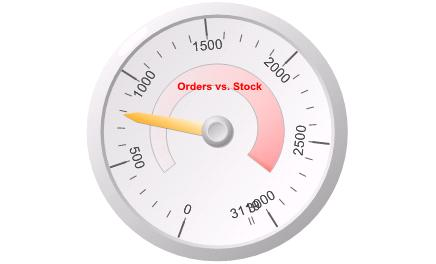 Figure 21: Gauge panel with single radial gaugeThe gauge panel contains a single RadialGauges collection. This RadialGauges collection contains only one RadialGauge element. This RadialGauge element has its Name attribute set to "RadialGauge1".  <GaugePanel Name="GaugePanel3">    <RadialGauges>      <RadialGauge Name="RadialGauge1">"RadialGauge1" contains only one RadialScale element within its RadialGauge.GaugeScales collection. This RadialScale element has its Name attribute set to "RadialScale1".        <GaugeScales>          <RadialScale Name="RadialScale1">            <GaugePointers>"RadialScale1" contains only one RadialPointer element within its RadialScale.GaugePointers collection. This RadialPointer element has its Name attribute set to "RadialPointer1". "RadialPointer1" has RadialPointer.GaugeInputValue set to "Sum(Fields!UnitsOnOrder.Value)", which means that the pointer will point at the value that is equal to the cumulative sum of all values for the "UnitsOnOrder" Field, which evaluates to a value between 500 and 1000.              <RadialPointer Name="RadialPointer1">                <PointerCap>                  <Style>                  <BackgroundColor>White</BackgroundColor>                  <BackgroundGradientType>DiagonalLeft</BackgroundGradientType>                  <BackgroundGradientEndColor>DimGray</BackgroundGradientEndColor>                  <BackgroundHatchType>None</BackgroundHatchType>                  </Style>                  <CapImage>                    <OffsetX>0pt</OffsetX>                    <OffsetY>0pt</OffsetY>                    <Source>External</Source>                    <Value />                  </CapImage>                  <OnTop>true</OnTop>                  <CapStyle>RoundedWithWideIndentation</CapStyle>                  <Width>33</Width>                </PointerCap>                <NeedleStyle>Tapered</NeedleStyle>                <Style>                  <Border>                    <Style>None</Style>                  </Border>                  <BackgroundColor>White</BackgroundColor>                  <BackgroundGradientType>DiagonalLeft</BackgroundGradientType>                  BackgroundGradientEndColor>Orange</BackgroundGradientEndColor>                  <BackgroundHatchType>None</BackgroundHatchType>                  <ShadowOffset>1pt</ShadowOffset>                </Style>                <GaugeInputValue>                  <Value>=Sum(Fields!UnitsOnOrder.Value)</Value>                  <Multiplier>1</Multiplier>                </GaugeInputValue>                <PointerImage>                  <OffsetX>0pt</OffsetX>                  <OffsetY>0pt</OffsetY>                  <Source>External</Source>                  <Value />                </PointerImage>                <MarkerLength>25</MarkerLength>                <MarkerStyle>Wedge</MarkerStyle>                <Placement>Inside</Placement>                <Width>15</Width>              </RadialPointer>            </GaugePointers>"RadialScale1" contains only one ScaleRange element within its ScaleRanges collection. This ScaleRange element has its Name attribute set to "RadialRange1". "RadialRange1" has ScaleRange's Style.BackgroundGradientEndColor set to "Salmon" and ScaleRange's Style.BackgroundGradientType set to "DiagonalLeft". These settings affect the viewing layout of "RadialRange1", as seen in the previous figure. The width of "RadialRange1" varies from 15 percent of the radius of "RadialScale1" at the beginning of the range to 30 percent of the radius of "RadialScale1" at the end of the range. The actual values for "RadialRange1" go from 10 percent to 90 percent of the cumulative sum of all values for the "UnitsInStock" field.            <ScaleRanges>              <ScaleRange Name="RadialRange1">                <Style>                  <Border>                    <Color>Silver</Color>                    <Style>Solid</Style>                  </Border>                  <BackgroundColor>#00ffffff</BackgroundColor>                  <BackgroundGradientType>DiagonalLeft</BackgroundGradientType>                  <BackgroundGradientEndColor>Salmon</BackgroundGradientEndColor>                  <BackgroundHatchType>None</BackgroundHatchType>                  <ShadowOffset>0pt</ShadowOffset>                </Style>                <DistanceFromScale>30</DistanceFromScale>                <StartValue>                  <Value>=0.1*Sum(Fields!UnitsInStock.Value)</Value>                  <Multiplier>1</Multiplier>                </StartValue>                <EndValue>                  <Value>=0.9*Sum(Fields!UnitsInStock.Value)</Value>                  <Multiplier>1</Multiplier>                </EndValue>                <StartWidth>15</StartWidth>                <EndWidth>30</EndWidth>                <Placement>Inside</Placement>              </ScaleRange>            </ScaleRanges>            <Style>              <Border>                <Style>None</Style>              </Border>              <BackgroundColor>CornflowerBlue</BackgroundColor>              <BackgroundGradientType>None</BackgroundGradientType>              <BackgroundGradientEndColor>White</BackgroundGradientEndColor>              <BackgroundHatchType>None</BackgroundHatchType>              <ShadowOffset>0pt</ShadowOffset>            </Style>            <Interval>NaN</Interval>            <IntervalOffset>NaN</IntervalOffset>"RadialScale1" has RadialScale.MinimumValue set to 0 and RadialScale.MaximumValue set to "=Sum(Fields!UnitsInStock.Value)". This means that the scale that is represented by "RadialScale1" can go from 0 to the cumulative total of all product units that are in stock as recorded by "DataSet1". This cumulative total is slightly greater than 3000.            <MaximumValue>              <Value>=Sum(Fields!UnitsInStock.Value)</Value>              <Multiplier>1</Multiplier>            </MaximumValue>            <MinimumValue>              <Value>0</Value>              <Multiplier>1</Multiplier>            </MinimumValue>The RadialScale.GaugeMajorTickMarks has TickMarkStyle.Placement set to "Outside" and no TickMarkStyle.Shape set. Therefore, the major tick marks, with their intervals defaulted to 500, are placed outside of "RadialScale1" and contain a slim (because TickMarkStyle.Width is set to only 2) rectangular shape.            <GaugeMajorTickMarks>              <Interval>NaN</Interval>              <IntervalOffset>NaN</IntervalOffset>              <Style>                <Border>                  <Color>DimGray</Color>                  <Style>None</Style>                </Border>                <BackgroundColor>DimGray</BackgroundColor>              </Style>              <Placement>Outside</Placement>              <TickMarkImage>                <Source>External</Source>                <Value />              </TickMarkImage>              <Length>18</Length>              <Width>2</Width>            </GaugeMajorTickMarks>The RadialScale.GaugeMinorTickMarks has TickMarkStyle.Placement set to "Cross" and no TickMarkStyle.Shape set. Therefore, the minor tick marks, with their intervals defaulted to 100, are placed directly across "RadialScale1" and contain a slim (because TickMarkStyle.Width is set to only 1) rectangular shape.            <GaugeMinorTickMarks>              <Interval>NaN</Interval>              <IntervalOffset>NaN</IntervalOffset>              <Style>                <Border>                  <Color>DimGray</Color>                  <Style>None</Style>                </Border>                <BackgroundColor>DimGray</BackgroundColor>              </Style>              <Placement>Cross</Placement>              <TickMarkImage>                <Source>External</Source>                <Value />              </TickMarkImage>              <Length>8</Length>              <Width>1</Width>            </GaugeMinorTickMarks>            <MaximumPin>              <PinLabel>                <Style>                  <FontSize>12pt</FontSize>                </Style>                <DistanceFromScale>0</DistanceFromScale>              </PinLabel>              <Style>                <Border>                  <Color>DimGray</Color>                  <Style>Solid</Style>                </Border>                <BackgroundColor>WhiteSmoke</BackgroundColor>              </Style>              <Placement>Cross</Placement>              <TickMarkImage>                <Source>External</Source>                <Value />              </TickMarkImage>              <Length>6</Length>              <Width>6</Width>              <Shape>Circle</Shape>              <Hidden>true</Hidden>            </MaximumPin>            <MinimumPin>              <PinLabel>                <Style>                  <FontSize>12pt</FontSize>                </Style>                <DistanceFromScale>0</DistanceFromScale>              </PinLabel>              <Style>                <Border>                  <Color>DimGray</Color>                  <Style>Solid</Style>                </Border>                <BackgroundColor>WhiteSmoke</BackgroundColor>              </Style>              <Placement>Cross</Placement>              <TickMarkImage>                <Source>External</Source>                <Value />              </TickMarkImage>              <Length>6</Length>              <Width>6</Width>              <Shape>Circle</Shape>              <Hidden>true</Hidden>            </MinimumPin>            <ScaleLabels>              <Style>                <FontSize>14pt</FontSize>                <Color>#404040</Color>              </Style>              <Interval>NaN</Interval>              <IntervalOffset>NaN</IntervalOffset>              <DistanceFromScale>0</DistanceFromScale>              <RotateLabels>true</RotateLabels>              <ShowEndLabels>true</ShowEndLabels>              <UseFontPercent>true</UseFontPercent>            </ScaleLabels>            <Width>0</Width>          </RadialScale>        </GaugeScales>"RadialGauge1" contains a RadialGauge.BackFrame element. For the BackFrame, BackFrame.FrameShape is set to "CustomCircular2", which defines the frame shape of "RadialGauge1", as shown in the figure.        <BackFrame>          <Style>            <Border>              <Style>None</Style>            </Border>            <BackgroundColor>WhiteSmoke</BackgroundColor>            <BackgroundGradientType>DiagonalLeft</BackgroundGradientType>            <BackgroundGradientEndColor>Gainsboro</BackgroundGradientEndColor>            <BackgroundHatchType>None</BackgroundHatchType>            <ShadowOffset>0pt</ShadowOffset>          </Style>          <FrameStyle>Edged</FrameStyle>          <FrameShape>CustomCircular2</FrameShape>          <FrameBackground>            <Style>              <BackgroundColor>WhiteSmoke</BackgroundColor>              <BackgroundGradientType>DiagonalLeft</BackgroundGradientType>              <BackgroundGradientEndColor>Gray</BackgroundGradientEndColor>              <BackgroundHatchType>None</BackgroundHatchType>            </Style>          </FrameBackground>          <FrameImage>            <Source>External</Source>            <Value />          </FrameImage>        </BackFrame>        <ClipContent>true</ClipContent>        <TopImage>          <Source>External</Source>          <Value />        </TopImage>        <AspectRatio>1</AspectRatio>        <Height>100</Height>        <Width>100</Width>      </RadialGauge>    </RadialGauges>"GaugePanel3" also contains one GaugeLabel element within its GaugeLabels collection. This GaugeLabel element has its Name attribute set to "GaugeLabel1". "GaugeLabel1" has GaugeLabel.Text set to "Orders vs. Stock", Style.Color set to "Red", and Style.FontWeight set to "Bold", the results of which can be seen in the figure.    <GaugeLabels>      <GaugeLabel Name="GaugeLabel1">        <Text>Orders vs. Stock</Text>        <TextShadowOffset>0pt</TextShadowOffset>        <Style>          <Border>            <Style>None</Style>          </Border>          <BackgroundColor>#00ffffff</BackgroundColor>          <BackgroundGradientType>None</BackgroundGradientType>          <BackgroundGradientEndColor>#00ffffff</BackgroundGradientEndColor>          <FontWeight>Bold</FontWeight>          <Color>Red</Color>          <ShadowOffset>0pt</ShadowOffset>        </Style>        <Top>30.418249130249</Top>        <Left>40.2298812866211</Left>        <Height>9</Height>        <Width>21</Width>      </GaugeLabel>    </GaugeLabels>    <AutoLayout>true</AutoLayout>    <BackFrame>      <Style>        <Border>          <Style>None</Style>        </Border>        <BackgroundColor>Gainsboro</BackgroundColor>        <BackgroundGradientType>DiagonalLeft</BackgroundGradientType>        <BackgroundGradientEndColor>Gray</BackgroundGradientEndColor>        <BackgroundHatchType>None</BackgroundHatchType>        <ShadowOffset>0pt</ShadowOffset>      </Style>      <FrameBackground>        <Style>          <BackgroundColor>Silver</BackgroundColor><BackgroundGradientType>DiagonalLeft</BackgroundGradientType><BackgroundGradientEndColor>Gray</BackgroundGradientEndColor>          <BackgroundHatchType>None</BackgroundHatchType>        </Style>      </FrameBackground>      <FrameImage>        <Source>External</Source>        <Value />      </FrameImage>    </BackFrame>    <TopImage>      <Source>External</Source>      <Value />    </TopImage>    <DataSetName>DataSet1</DataSetName>    <Top>0.47792in</Top>    <Left>0.62375in</Left>    <Height>2.75in</Height>    <Width>4.54167in</Width>    <Style>      <Border>        <Style>None</Style>      </Border>      <BackgroundColor>White</BackgroundColor>    </Style>  </GaugePanel>LineThe following example demonstrates an RDL Line element, which is shown in the following figure.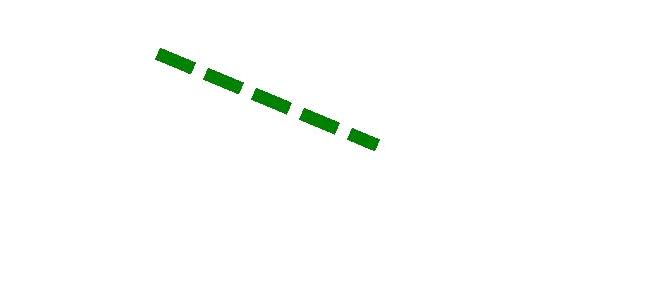 Figure 22: Line exampleThe Line.Name is set to "Line1". However, Line.Top is set to 1.25917in and Line.Left is set to 4in; Line.Height is set to "-0.95833in" and Line.Width is set to -2.29167in. This means that "Line1" starts from the lower-right end and goes to the upper-left end. The Style.Border element, along with its child elements, controls the appearance of "Line1". Border.Color is set to Green, Border.Style is set to "Dashed", and Border.Width is set to 10pt. These settings are reflected in the preceding figure.<Line Name="Line1">  <Top>1.25917in</Top>  <Left>4in</Left>  <Height>-0.95833in</Height>  <Width>-2.29167in</Width>  <Style>    <Border>      <Color>Green</Color>      <Style>Dashed</Style>      <Width>10pt</Width>    </Border>  </Style></Line>ListApplies to RDL 2003/10 and RDL 2005/01The following example of a List element is an extract from an RDL specification of a report. This example is from a report for the AdventureWorks database. It shows a count of how many distinct products there are and the total quantity of products in inventory at different locations within the company in a list. This example illustrates the use of a list data region and how to group details by company location.The following figure shows the List example. An instance of the list consists of the label "Location:" followed by the name of the location, the label "Number of Different Products:" followed by a count of the number of different products at that location, and the label "Total Quantity:" followed by the sum total number of products at that location. These six items appear as Textbox report items placed in free form within the boundaries of a list instance; that is, they are not aligned in any particular rows and columns. They can be placed anywhere within the list instance boundary. The background colors of two of the Textbox report items are set to LemonChiffon and LightGreen.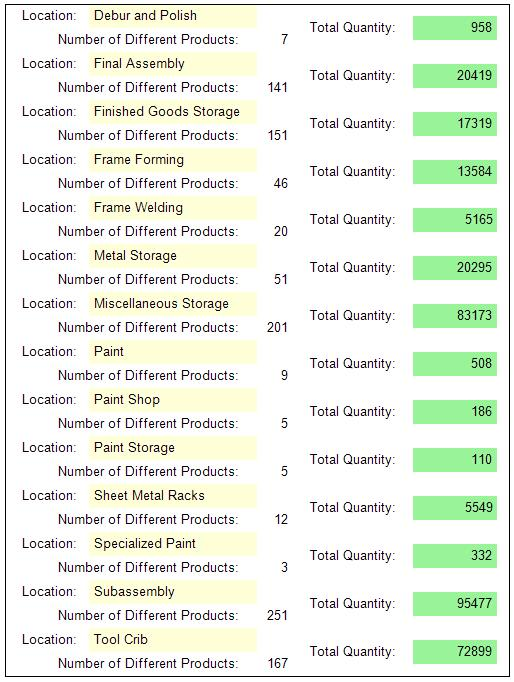 Figure 23: Example of a list with groupingThe following is the extract from the RDL report file that produces the preceding list. The List element has its Name attribute set to "list1". There is a Sorting element that specifies that this group is sorted by the Field "Name" in ascending order. As shown in the preceding figure, the locations listed are Debur and Polish, Final Assembly, Finished Goods Storage, and so on, which are sorted in alphabetical (ascending) order. The Left element specifies that the list is 0.125 inches from the left edge of the body of the report. The list is bound to the data in the DataSet "DataSet1" by the List.DataSetName element.<List Name="list1">  <Sorting>    <SortBy>      <SortExpression>=Fields!Name.Value</SortExpression>      <Direction>Ascending</Direction>    </SortBy>  </Sorting>  <Left>0.125in</Left>  <DataSetName>DataSet1</DataSetName>The ReportItems element specifies the six text boxes that comprise a single instance of list data. The text boxes that have the Name attribute values "textbox3", "textbox4", and "textbox5" are the labels before the data. The text box that has the Name attribute value "Name" is the name of the location in the company, and its Style.BackgroundColor element is specified as LemonChiffon. The text box that has the Name attribute value "textbox2" is the total quantity of products in this location in the company, and its Style.BackgroundColor element is specified as LightGreen. Note that its Value element is an expression that uses the Sum aggregate function. The text box that has the Name attribute value "textbox1" is the count of distinct products in this location in the company. Note that its Value element is an expression that uses the Count aggregate function.  <ReportItems>    <Textbox Name="textbox1">      <Top>0.25in</Top>      <Width>0.5in</Width>      <Style>        <TextAlign>Right</TextAlign>        <PaddingLeft>2pt</PaddingLeft>        <PaddingRight>2pt</PaddingRight>        <PaddingTop>2pt</PaddingTop>        <PaddingBottom>2pt</PaddingBottom>      </Style>      <ZIndex>5</ZIndex>      <CanGrow>true</CanGrow>      <Left>2.5in</Left>      <Value>=Count(Fields!ProductID.Value)</Value>    </Textbox>    <Textbox Name="textbox5">      <rd:DefaultName>textbox5</rd:DefaultName>      <Top>0.125in</Top>      <Width>1.125in</Width>      <Style>        <PaddingLeft>2pt</PaddingLeft>        <PaddingRight>2pt</PaddingRight>        <PaddingTop>2pt</PaddingTop>        <PaddingBottom>2pt</PaddingBottom>      </Style>      <ZIndex>4</ZIndex>      <CanGrow>true</CanGrow>      <Left>3.125in</Left>      <Height>0.25in</Height>      <Value>Total Quantity:</Value>    </Textbox>    <Textbox Name="textbox4">      <rd:DefaultName>textbox4</rd:DefaultName>      <Top>0.25in</Top>      <Width>2in</Width>      <Style>        <TextAlign>Left</TextAlign>        <PaddingLeft>2pt</PaddingLeft>        <PaddingRight>2pt</PaddingRight>        <PaddingTop>2pt</PaddingTop>        <PaddingBottom>2pt</PaddingBottom>      </Style>      <ZIndex>3</ZIndex>      <CanGrow>true</CanGrow>      <Left>0.5in</Left>      <Value>Number of Different Products:</Value>    </Textbox>    <Textbox Name="textbox3">      <rd:DefaultName>textbox3</rd:DefaultName>      <Width>0.75in</Width>      <Style>        <PaddingLeft>2pt</PaddingLeft>        <PaddingRight>2pt</PaddingRight>        <PaddingTop>2pt</PaddingTop>        <PaddingBottom>2pt</PaddingBottom>      </Style>      <ZIndex>2</ZIndex>      <CanGrow>true</CanGrow>      <Left>0.125in</Left>      <Height>0.25in</Height>      <Value>Location:</Value>    </Textbox>    <Textbox Name="textbox2">      <Top>0.125in</Top>      <Width>0.875in</Width>      <Style>        <BackgroundColor>LightGreen</BackgroundColor>        <TextAlign>Right</TextAlign>        <PaddingLeft>2pt</PaddingLeft>        <PaddingRight>2pt</PaddingRight>        <PaddingTop>2pt</PaddingTop>        <PaddingBottom>2pt</PaddingBottom>      </Style>      <ZIndex>1</ZIndex>      <CanGrow>true</CanGrow>      <Left>4.25in</Left>      <Height>0.25in</Height>      <Value>=Sum(Fields!Quantity.Value)</Value>    </Textbox>    <Textbox Name="Name">      <rd:DefaultName>Name</rd:DefaultName>      <Width>1.75in</Width>      <Style>        <BackgroundColor>LemonChiffon</BackgroundColor>        <TextAlign>Left</TextAlign>        <PaddingLeft>2pt</PaddingLeft>        <PaddingRight>2pt</PaddingRight>        <PaddingTop>2pt</PaddingTop>        <PaddingBottom>2pt</PaddingBottom>      </Style>      <CanGrow>true</CanGrow>      <Left>0.875in</Left>      <Height>0.25in</Height>      <Value>=Fields!Name.Value</Value>    </Textbox>  </ReportItems>The next elements specify that the List is 0.25 inches below the top of its container, which is the report body, and that List is 5.25 inches wide. The Style element specifies that the entire list is surrounded with a solid border in the default Black color.  <Top>0.25in</Top>  <Width>5.25in</Width>  <Style>    <BorderStyle>      <Default>Solid</Default>    </BorderStyle>  </Style> The following Grouping element specifies that the details of the list are grouped by the field named "LocationID". This field is a numerical value that uniquely identifies each location name. Finally, the Height element specifies that each detail instance of the list is 0.5 inches tall.  <Grouping Name="list1_Details_Group">    <GroupExpressions>      <GroupExpression>=Fields!LocationID.Value</GroupExpression>    </GroupExpressions>  </Grouping>  <Height>0.5in</Height></List>Rectangle with Image and TextboxThe following figure shows an image that was created by using the Rectangle element and the Textbox element.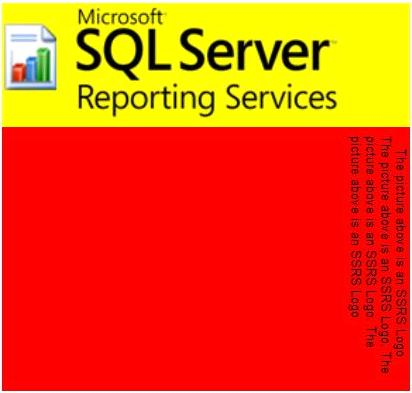 Figure 24: Rectangle with an image and a text boxThe Name attribute of the Rectangle element is set to "Rectangle1". "Rectangle1" contains two child elements within its Rectangle.ReportItems collection: an Image element and a Textbox element.The Name attribute of the Image element within "Rectangle1" is set to "Image2". Image.Source for "Image2" is set to External, which means that Image.Value expects an RdlURL value or an expression that evaluates to the location of an actual image. For "Image2", Image.Value is set to http://www.widgets.microsoft.com/SSRSLogo.jpg, which stores the image shown above that shows an icon to the left and the words "Microsoft SQL Server Reporting Services" to the right.<Rectangle Name="Rectangle1">  <ReportItems>    <Image Name="Image2">      <Source>External</Source>      <Value>http://widgets.microsoft.com/SSRSLogo.jpg</Value>      <Sizing>FitProportional</Sizing>      <Height>1.26042in</Height>      <Width>4.25in</Width>      <Style>        <Border>          <Style>None</Style>        </Border>        <PaddingLeft>1pt</PaddingLeft>        <PaddingRight>1pt</PaddingRight>        <PaddingTop>1pt</PaddingTop>        <PaddingBottom>1pt</PaddingBottom>      </Style>    </Image>The Name attribute of the Textbox element within "Rectangle1" is set to "Textbox1". "Textbox1" is a simple text box. It contains only one Paragraph within its Textbox.Paragraphs collection. Within that one Paragraph, "Textbox1" contains only one TextRun within the Paragraph.TextRuns collection. Because Style.WritingMode is set to Vertical for "Textbox1", the text goes from up to down instead of from left to right.The only Paragraph within "Textbox1" has Paragraph.LeftIndent set to 5pt and Paragraph.RightIndent set to 5pt. This causes the text within that Paragraph to be offset 5 points both to the left and right. However, because Style.WritingMode is set to Vertical, the offsets are instead applied to the top and bottom, respectively. Similarly, setting Paragraph.HangingIndent to 10pt additionally offsets the first line of text within the Paragraph 10 points from the top. Finally, because Textbox.CanGrow is set to true, both "Textbox1" and "Rectangle1" expand vertically beyond their respective heights of 0.65972 inches and 1.94792 inches.    <Textbox Name="Textbox1">      <CanGrow>true</CanGrow>      <KeepTogether>true</KeepTogether>      <Paragraphs>        <Paragraph>          <TextRuns>            <TextRun>              <Value>The picture above is an SSRS Logo. The picture above is an SSRS Logo. The picture above is an SSRS Logo. The picture above is an SSRS Logo.</Value>              <Style>                <WritingMode>Vertical</WritingMode>              </Style>            </TextRun>          </TextRuns>          <LeftIndent>5pt</LeftIndent>          <RightIndent>5pt</RightIndent>          <HangingIndent>10pt</HangingIndent>        </Paragraph>      </Paragraphs>      <rd:DefaultName>Textbox1</rd:DefaultName>      <Top>1.28819in</Top>      <Height>0.65972in</Height>      <Width>4.25in</Width>      <ZIndex>1</ZIndex>      <Style>        <WritingMode>Vertical</WritingMode>        <Border>          <Style>None</Style>        </Border>        <BackgroundColor>Red</BackgroundColor>        <PaddingLeft>2pt</PaddingLeft>        <PaddingRight>2pt</PaddingRight>        <PaddingTop>2pt</PaddingTop>        <PaddingBottom>2pt</PaddingBottom>      </Style>    </Textbox>  </ReportItems>  <KeepTogether>true</KeepTogether>  <Top>0.56125in</Top>  <Left>1.11333in</Left>  <Height>1.94792in</Height>  <Width>4.25in</Width>"Rectangle1" has Style.BackgroundColor set to Yellow. This also applies to "Image2" because the Image that is associated with "Image2" contains a transparent background. However, because "Textbox2" has Style.BackgroundColor set to Red, the background of "Textbox2" is red instead of yellow, as shown in the preceding figure.  <Style>    <BackgroundColor>Yellow</BackgroundColor>    <Border>      <Style>None</Style>    </Border>  </Style></Rectangle>MapThe following example report is a map that shows the results for the 2008 United States presidential election. The states are colored based on the winning candidate. This map also shows a bubble for each state. The bubble size is based on the number of electoral votes for each state.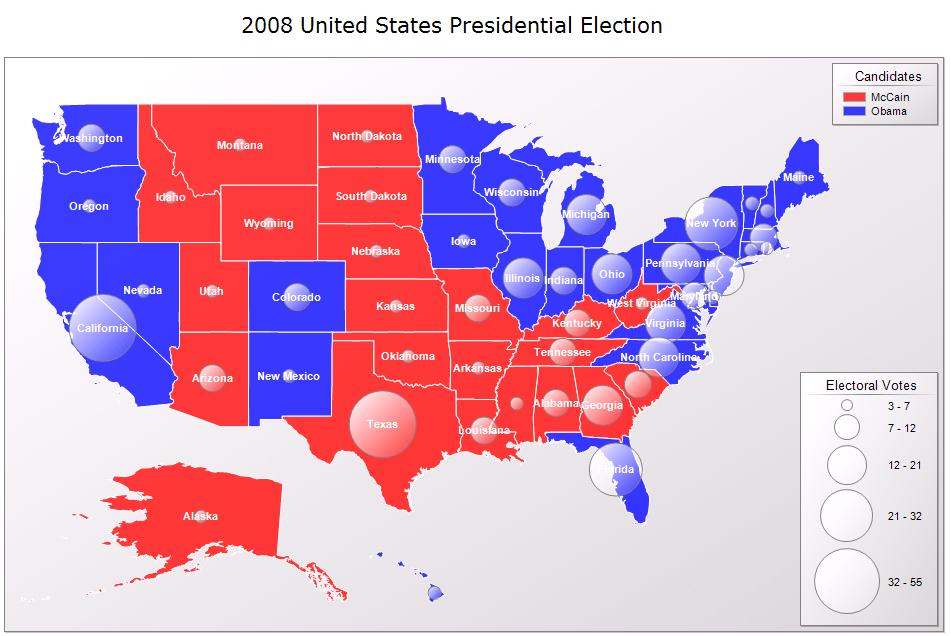 Figure 25: Map exampleThe data source that is used in this report is "ElectionMap". Two datasets, "Spatial" and "Analytics", are defined in the report. The map report item contains one MapPolygonLayer that shows the map of the states.The MapSpatialDataSet element within the layer describes how the spatial data is retrieved from the "Spatial" dataset. The MapSpatialDataSet.DataSetName element specifies the name of the dataset to be bound to. The MapSpatialDataSet.SpatialField element specifies the name of the field to use as the source for the spatial data. The MapFieldNames element specifies the name of the non-spatial fields to associate with the spatial elements. (Typically, these fields are used to join the spatial elements to the analytical dataset.)The MapDataRegion element named "Map1_PolygonLayer1_DataRegion" specifies the source for analytical data. In this case, the source is the "Analytics" dataset. The MapMember element specifies how the rows in the dataset are grouped. In this case, the data is grouped by state by the group expression =Fields!State.Value.After the spatial data and the analytical data are defined, the MapBindingFieldPairs element specifies how these data are joined together. Each MapBindingFieldPair element specifies a FieldName from the spatial data and a BindingExpression from the analytical data. If all the pairs match, the spatial element is bound to the analytical data.Next is the role of the rules by which to visualize the analytical data. The polygon layer contains a MapPolygonRules element that has a MapColorRangeRule. This rule specifies the range of color to use to colorize the shapes, and a DataValue element to choose which field to visualize (in this case, =Fields!Winner.Value).To display the bubble for the number of electoral votes, a MapPolygonLayer.MapCenterPointRules element is defined in the layer together with the MapSizeRule element. The MapSizeRule element controls the size of the bubbles based on the expression =Sum(Fields!ID_EV.Value).<?xml version="1.0" encoding="utf-8"?><Report xmlns:rd="http://schemas.microsoft.com/SQLServer/reporting/reportdesigner"xmlns="http://schemas.microsoft.com/sqlserver/reporting/2010/01/reportdefinition">  <DataSources>    <DataSource Name="ElectionMap">      <ConnectionProperties>        <DataProvider>SQL</DataProvider>        <ConnectString>Data Source=.\map7;Initial Catalog=Election</ConnectString>        <IntegratedSecurity>true</IntegratedSecurity>      </ConnectionProperties>      <rd:DataSourceID>b1cba34d-af07-4e11-9d13-8df5f2fd0325</rd:DataSourceID>      <rd:SecurityType>Windows</rd:SecurityType>    </DataSource>  </DataSources>  <DataSets>    <DataSet Name="Analytics">      <Fields>        <Field Name="State">          <DataField>State</DataField>          <rd:TypeName>System.String</rd:TypeName>        </Field>        <Field Name="ID_EV">          <DataField>#EV</DataField>          <rd:TypeName>System.Double</rd:TypeName>        </Field>        <Field Name="Date">          <DataField>Date</DataField>          <rd:TypeName>System.DateTime</rd:TypeName>        </Field>        <Field Name="BO">          <DataField>BO</DataField>          <rd:TypeName>System.Double</rd:TypeName>        </Field>        <Field Name="JM">          <DataField>JM</DataField>          <rd:TypeName>System.Double</rd:TypeName>        </Field>        <Field Name="Balance">          <DataField>Balance</DataField>          <rd:TypeName>System.Int32</rd:TypeName>        </Field>        <Field Name="Winner">          <DataField>Winner</DataField>          <rd:TypeName>System.String</rd:TypeName>        </Field>      </Fields>      <Query>        <DataSourceName>ElectionMap</DataSourceName>        <CommandText>SELECT  Election.[State]  ,Election.#EV  ,Election.[Date]  ,Election.BO  ,Election.JM  ,Election.Balance  ,Election.WinnerFROM  Election</CommandText>        <rd:RQDDesignerState>          <QueryDefinition xmlns="http://schemas.microsoft.com/ReportingServices/QueryDefinition/Relational">            <SelectedColumns>              <ColumnExpression ColumnOwner="Election" ColumnName="State" />              <ColumnExpression ColumnOwner="Election" ColumnName="#EV" />              <ColumnExpression ColumnOwner="Election" ColumnName="Date" />              <ColumnExpression ColumnOwner="Election" ColumnName="BO" />              <ColumnExpression ColumnOwner="Election" ColumnName="JM" />              <ColumnExpression ColumnOwner="Election" ColumnName="Balance" />              <ColumnExpression ColumnOwner="Election" ColumnName="Winner" />            </SelectedColumns>          </QueryDefinition>        </rd:RQDDesignerState>      </Query>    </DataSet>    <DataSet Name="Spatial">      <Fields>        <Field Name="Name">          <DataField>Name</DataField>          <rd:TypeName>System.String</rd:TypeName>        </Field>        <Field Name="SpatialData">          <DataField>SpatialData</DataField>          <rd:TypeName>Microsoft.SqlServer.Types.SqlGeometry, Microsoft.SqlServer.Types, Version=10.0.0.0, Culture=neutral, PublicKeyToken=89845dcd8080cc91</rd:TypeName>        </Field>      </Fields>      <Query>        <DataSourceName>ElectionMap</DataSourceName>        <CommandText>SELECT  USA.Name  ,USA.SpatialDataFROM  USA</CommandText>        <rd:RQDDesignerState>          <QueryDefinition xmlns="http://schemas.microsoft.com/ReportingServices/QueryDefinition/Relational">            <SelectedColumns>              <ColumnExpression ColumnOwner="USA" ColumnName="Name" />              <ColumnExpression ColumnOwner="USA" ColumnName="SpatialData" />            </SelectedColumns>          </QueryDefinition>        </rd:RQDDesignerState>      </Query>    </DataSet>  </DataSets>  <ReportSections>    <ReportSection>      <Body>        <ReportItems>          <Map Name="Map1">            <MapViewport>              <MapCoordinateSystem>Geographic</MapCoordinateSystem>              <MapProjection>Mercator</MapProjection>              <ProjectionCenterX>0</ProjectionCenterX>              <ProjectionCenterY>0</ProjectionCenterY>              <MapLimits>                <MinimumX>NaN</MinimumX>                <MinimumY>NaN</MinimumY>                <MaximumX>NaN</MaximumX>                <MaximumY>NaN</MaximumY>              </MapLimits>              <SimplificationResolution>0.01</SimplificationResolution>              <MapCustomView>                <CenterX>55.0153007507324</CenterX>                <CenterY>50.9827842712402</CenterY>                <Zoom>112.46826171875</Zoom>              </MapCustomView>              <MapMeridians>                <Style>                  <Border>                    <Color>#c08080ff</Color>                    <Style>None</Style>                  </Border>                  <Color>#c08080ff</Color>                </Style>                <Hidden>true</Hidden>                <Interval>NaN</Interval>                <ShowLabels>true</ShowLabels>              </MapMeridians>              <MapParallels>                <Style>                  <Border>                    <Color>#c08080ff</Color>                    <Style>None</Style>                  </Border>                  <Color>#c08080ff</Color>                </Style>                <Hidden>true</Hidden>                <Interval>NaN</Interval>                <ShowLabels>true</ShowLabels>              </MapParallels>              <GridUnderContent>false</GridUnderContent>              <Style>                <Border>                  <Color>Gray</Color>                  <Style>Solid</Style>                </Border>                <BackgroundColor>White</BackgroundColor>                <BackgroundGradientType>DiagonalLeft</BackgroundGradientType>                <BackgroundGradientEndColor>                  LightGrey                </BackgroundGradientEndColor>                <ShadowOffset>1pt</ShadowOffset>              </Style>              <LeftMargin>4pt</LeftMargin>              <RightMargin>4pt</RightMargin>              <TopMargin>4pt</TopMargin>              <BottomMargin>4pt</BottomMargin>            </MapViewport>            <MapDataRegions>              <MapDataRegion Name="Map1_PolygonLayer1_DataRegion">                <DataSetName>Analytics</DataSetName>                <MapMember>                  <Group Name="Map1_PolygonLayer1_Group">                    <GroupExpressions>                      <GroupExpression>=Fields!State.Value</GroupExpression>                    </GroupExpressions>                  </Group>                </MapMember>              </MapDataRegion>            </MapDataRegions>            <MapLayers>              <MapPolygonLayer Name="PolygonLayer1">                <MapPolygonTemplate>                  <CenterPointOffsetX>0</CenterPointOffsetX>                  <CenterPointOffsetY>0</CenterPointOffsetY>                  <Style>                    <Border>                      <Color>White</Color>                      <Style>Solid</Style>                    </Border>                    <BackgroundColor>White</BackgroundColor>                    <BackgroundGradientType>None</BackgroundGradientType>                    <BackgroundGradientEndColor>                      LightGrey                    </BackgroundGradientEndColor>                    <FontSize>8pt</FontSize>                    <FontWeight>Bold</FontWeight>                    <Color>White</Color>                  </Style>                  <Hidden>false</Hidden>                  <OffsetX>0</OffsetX>                  <OffsetY>0</OffsetY>                  <Label>#NAME</Label>                  <ToolTip />                  <DataElementLabel />                </MapPolygonTemplate>                <MapPolygonRules>                  <MapColorRangeRule>                    <StartColor>#c3ff0000</StartColor>                    <EndColor>#c30000ff</EndColor>                    <ShowInColorScale>true</ShowInColorScale>                    <DataValue>=Fields!Winner.Value</DataValue>                    <StartValue />                    <EndValue />                    <LegendName>Legend1</LegendName>                    <LegendText>#FROMVALUE{N0} - #TOVALUE{N0}</LegendText>                  </MapColorRangeRule>                </MapPolygonRules>                <MapMarkerTemplate>                  <MapMarker>                    <MapMarkerStyle>Circle</MapMarkerStyle>                  </MapMarker>                  <Style>                    <Border>                      <Color>Gray</Color>                      <Style>Solid</Style>                    </Border>                    <BackgroundColor>White</BackgroundColor>                    <BackgroundGradientType>                      DiagonalLeft                    </BackgroundGradientType>                    <BackgroundGradientEndColor>                      #00ffffff                    </BackgroundGradientEndColor>                  </Style>                  <Hidden>false</Hidden>                  <OffsetX>0</OffsetX>                  <OffsetY>0</OffsetY>                  <Label />                  <ToolTip />                  <DataElementLabel />                </MapMarkerTemplate>                <MapCenterPointRules>                  <MapSizeRule>                    <StartSize>10pt</StartSize>                    <EndSize>60pt</EndSize>                    <DataValue>=Sum(Fields!ID_EV.Value)</DataValue>                    <StartValue />                    <EndValue />                    <LegendName>Legend2</LegendName>                    <LegendText>                      #FROMVALUE - #TOVALUE                    </LegendText>                  </MapSizeRule>                </MapCenterPointRules>                <MapDataRegionName>Map1_PolygonLayer1_DataRegion                </MapDataRegionName>                <MapBindingFieldPairs>                  <MapBindingFieldPair>                    <FieldName>Name</FieldName>                    <BindingExpression>=Fields!State.Value</BindingExpression>                  </MapBindingFieldPair>                </MapBindingFieldPairs>                <MapFieldDefinitions>                  <MapFieldDefinition>                    <Name>Name</Name>                    <DataType>String</DataType>                  </MapFieldDefinition>                </MapFieldDefinitions>                <MapSpatialDataSet>                  <DataSetName>Spatial</DataSetName>                  <SpatialField>SpatialData</SpatialField>                  <MapFieldNames>                    <MapFieldName>Name</MapFieldName>                  </MapFieldNames>                </MapSpatialDataSet>              </MapPolygonLayer>            </MapLayers>            <MapLegends>              <MapLegend Name="Legend1">                <MapLegendTitle>                  <Style>                    <BackgroundColor>#00ffffff</BackgroundColor>                  </Style>                  <Caption>Candidates</Caption>                </MapLegendTitle>                <AutoFitTextDisabled>false</AutoFitTextDisabled>                <InterlacedRows>false</InterlacedRows>                <EquallySpacedItems>false</EquallySpacedItems>                <Position>RightTop</Position>                <DockOutsideViewport>false</DockOutsideViewport>                <Hidden>false</Hidden>                <ToolTip />                <Style>                  <Border>                    <Color>Gray</Color>                    <Style>Solid</Style>                  </Border>                  <BackgroundColor>White</BackgroundColor>                  <BackgroundGradientType>                    DiagonalLeft                  </BackgroundGradientType>                  <BackgroundGradientEndColor>                    LightGrey                  </BackgroundGradientEndColor>                  <ShadowOffset>1pt</ShadowOffset>                </Style>                <LeftMargin>4pt</LeftMargin>                <RightMargin>4pt</RightMargin>                <TopMargin>4pt</TopMargin>                <BottomMargin>4pt</BottomMargin>              </MapLegend>              <MapLegend Name="Legend2">                <MapLegendTitle>                  <Style>                    <BackgroundColor>#00ffffff</BackgroundColor>                  </Style>                  <Caption>Electoral Votes</Caption>                </MapLegendTitle>                <AutoFitTextDisabled>false</AutoFitTextDisabled>                <InterlacedRows>false</InterlacedRows>                <EquallySpacedItems>false</EquallySpacedItems>                <Position>RightBottom</Position>                <DockOutsideViewport>false</DockOutsideViewport>                <Hidden>false</Hidden>                <ToolTip />                <Style>                  <Border>                    <Color>Gray</Color>                    <Style>Solid</Style>                  </Border>                  <BackgroundColor>White</BackgroundColor>                  <BackgroundGradientType>DiagonalLeft</BackgroundGradientType>                  <BackgroundGradientEndColor>                    LightGrey                  </BackgroundGradientEndColor>                  <ShadowOffset>1pt</ShadowOffset>                </Style>                <LeftMargin>4pt</LeftMargin>                <RightMargin>4pt</RightMargin>                <TopMargin>4pt</TopMargin>                <BottomMargin>4pt</BottomMargin>              </MapLegend>            </MapLegends>            <MapDistanceScale>              <Position>RightBottom</Position>              <DockOutsideViewport>false</DockOutsideViewport>              <Hidden>true</Hidden>              <ToolTip />              <Style>                <Border>                  <Color>Gray</Color>                  <Style>Solid</Style>                </Border>                <BackgroundColor>White</BackgroundColor>                <BackgroundGradientType>DiagonalLeft</BackgroundGradientType>                <BackgroundGradientEndColor>                  LightGrey                </BackgroundGradientEndColor>                <ShadowOffset>1pt</ShadowOffset>              </Style>              <MapSize>                <Width>80</Width>                <Height>40</Height>                <Unit>Point</Unit>              </MapSize>              <LeftMargin>4pt</LeftMargin>              <RightMargin>4pt</RightMargin>              <TopMargin>4pt</TopMargin>              <BottomMargin>4pt</BottomMargin>            </MapDistanceScale>            <MapColorScale>              <MapColorScaleTitle>                <Style />                <Caption />              </MapColorScaleTitle>              <LabelFormat>#,##0.##</LabelFormat>              <HideEndLabels>false</HideEndLabels>              <NoDataText>No data</NoDataText>              <Position>LeftBottom</Position>              <DockOutsideViewport>false</DockOutsideViewport>              <Hidden>true</Hidden>              <ToolTip />              <Style>                <Border>                  <Color>Gray</Color>                  <Style>Solid</Style>                </Border>                <BackgroundColor>White</BackgroundColor>                <BackgroundGradientType>DiagonalLeft</BackgroundGradientType>                <BackgroundGradientEndColor>                  LightGrey                </BackgroundGradientEndColor>                <ShadowOffset>1pt</ShadowOffset>              </Style>              <LeftMargin>4pt</LeftMargin>              <RightMargin>4pt</RightMargin>              <TopMargin>4pt</TopMargin>              <BottomMargin>4pt</BottomMargin>            </MapColorScale>            <MapBorderSkin>              <Style>                <Border />                <BackgroundColor>Gray</BackgroundColor>                <BackgroundGradientType>None</BackgroundGradientType>                <BackgroundGradientEndColor>                  White                </BackgroundGradientEndColor>                <Color>White</Color>              </Style>            </MapBorderSkin>            <MaximumSpatialElementCount>0</MaximumSpatialElementCount>            <MaximumTotalPointCount>0</MaximumTotalPointCount>            <Top>0.57223in</Top>            <Height>6.09737in</Height>            <Width>9.89583in</Width>            <Style>              <Border>                <Color>Gray</Color>                <Style>None</Style>              </Border>              <BackgroundColor>White</BackgroundColor>            </Style>          </Map>          <Textbox Name="ReportTitle">            <CanGrow>true</CanGrow>            <KeepTogether>true</KeepTogether>            <Paragraphs>              <Paragraph>                <TextRuns>                  <TextRun>                    <Value>2008 United States Presidential Election</Value>                    <Style>                      <FontStyle>Normal</FontStyle>                      <FontFamily>Verdana</FontFamily>                      <FontSize>16pt</FontSize>                      <FontWeight>Normal</FontWeight>                      <TextDecoration>None</TextDecoration>                    </Style>                  </TextRun>                </TextRuns>                <Style />              </Paragraph>            </Paragraphs>            <rd:WatermarkTextbox>Title</rd:WatermarkTextbox>            <rd:DefaultName>ReportTitle</rd:DefaultName>            <Top>0.13056in</Top>            <Left>2.48958in</Left>            <Height>0.4in</Height>            <Width>6.66667in</Width>            <ZIndex>1</ZIndex>            <Style>              <Border>                <Style>None</Style>              </Border>              <PaddingLeft>2pt</PaddingLeft>              <PaddingRight>2pt</PaddingRight>              <PaddingTop>2pt</PaddingTop>              <PaddingBottom>2pt</PaddingBottom>            </Style>          </Textbox>        </ReportItems>        <Height>6.76681in</Height>        <Style>          <Border>            <Style>None</Style>          </Border>        </Style>      </Body>      <Width>10.36333in</Width>      <Page>        <PageFooter>          <Height>0.25208in</Height>          <PrintOnFirstPage>true</PrintOnFirstPage>          <PrintOnLastPage>true</PrintOnLastPage>          <Style>            <Border>              <Style>None</Style>            </Border>          </Style>        </PageFooter>        <LeftMargin>1in</LeftMargin>        <RightMargin>1in</RightMargin>        <TopMargin>1in</TopMargin>        <BottomMargin>1in</BottomMargin>        <Style />      </Page>    </ReportSection>  </ReportSections>  <rd:ReportID>bd235c9b-b91c-480f-8759-edc46cbf8e32</rd:ReportID>  <rd:ReportUnitType>Inch</rd:ReportUnitType></Report>MatrixApplies to RDL 2003/10 and RDL 2005/01The following example of a Matrix element is an extract from an RDL specification of a report. This example is from a report for the Adventure Works database and shows sales by quarter and product category. This example illustrates the use of a matrix data region that provides drilldown from summary data into detail data by showing and hiding rows. The following figures show the matrix in its collapsed state and in a partially expanded state.The following figure shows the Matrix example in its collapsed state. The row headers are the product categories Components, Clothing, Bikes, and Accessories. They are sorted in descending order. The column headers are the years 2002 and 2003; they are sorted in ascending order. The detail cells contain sales data that represent the sum total of all sales for a given category and year. Clicking a plus sign in the category row headers or year column headers expands the row or column to drill down into the data.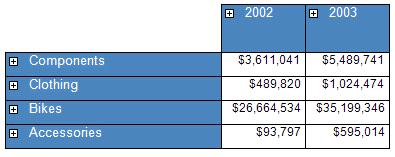 Figure 26: Example of a matrix with dynamic columns in collapsed stateThe following figure shows the Matrix example in a partially expanded state. In the Bikes category, a row header is expanded to show the three subcategories of Mountain Bikes, Road Bikes, and Touring Bikes. Also, the column header 2003 is expanded to show the four quarters of 2003. The cell data now represents the sum total of all sales per subcategory and quarter for those cells that are in a subcategory row and under a quarter column. In a partially expanded matrix, there are also details cells that present data at a higher summarization level. For example, the value $262,613 is the sum total of all sales for all subcategories of Accessories for the third quarter of 2003. This is because the row Accessories is not expanded.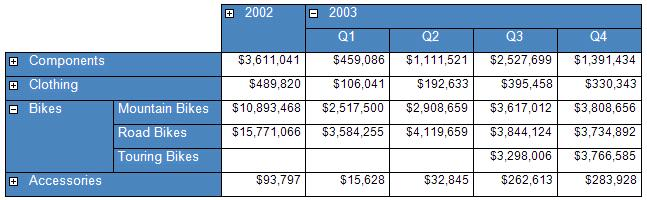 Figure 27: Example of a matrix with dynamic columns in partially expanded stateThe following is the extract from the RDL report file that produces the matrix that is shown above. The Matrix element has its Name attribute set to "SalesMatrix". It has a single MatrixColumn in the MatrixColumns collection that specifies the width of the cells of the detail data to be 0.875 inches. The matrix is bound to the data in the DataSet "Sales" by the Matrix.DataSetName element.<Matrix Name="SalesMatrix">  <MatrixColumns>    <MatrixColumn>      <Width>0.875in</Width>    </MatrixColumn>  </MatrixColumns>  <DataSetName>Sales</DataSetName>  <RowGroupings>This matrix has two RowGrouping elements in its RowGroupings collection. This is an ordered list specifying the groupings from outermost to innermost. The first RowGrouping element specifies a grouping by category. The width of this RowGrouping is set to 1.125 inches, which is the width of the expanded row header cell containing "Bikes" in the preceding figure.The first RowGrouping element has a DynamicRows element that specifies the content of the row header along with grouping and sorting information. The Textbox with Name attribute "Category" has a Style element that specifies that the row header value is white lettering on a steel blue background. The values that are displayed as row headers come from the Field named "ProdCat" as is specified in the Value element of the Textbox as the expression =Fields!ProdCat.Value.There is a Grouping element with its Name attribute set to "ProductCategory" that specifies that the data is grouped by the expression "=Fields!ProdCat.Value"; that is, the data is grouped by the  "ProdCat" Field. Also, there is a Sorting element that specifies that this group is sorted by the "ProdCat" Field in descending order. This is seen in the preceding figure where the categories listed are Components, Clothing, Bikes, and Accessories, which are sorted in reverse alphabetical (descending) order.    <RowGrouping>      <Width>1.125in</Width>      <DynamicRows>        <ReportItems>          <Textbox Name="Category">            <Style>              <Color>White</Color>              <BorderStyle>                <Default>Solid</Default>              </BorderStyle>              <PaddingLeft>2pt</PaddingLeft>              <PaddingRight>2pt</PaddingRight>              <BackgroundColor>SteelBlue</BackgroundColor>            </Style>            <ZIndex>2</ZIndex>            <Value>=Fields!ProdCat.Value</Value>          </Textbox>        </ReportItems>        <Grouping Name="ProductCategory">          <GroupExpressions>            <GroupExpression>=Fields!ProdCat.Value</GroupExpression>          </GroupExpressions>        </Grouping>        <Sorting>          <SortBy>            <SortExpression>=Fields!ProdCat.Value</SortExpression>            <Direction>Descending</Direction>          </SortBy>        </Sorting>      </DynamicRows>    </RowGrouping>The second RowGrouping element specifies a grouping by subcategory. The width of this RowGrouping is set to 1.125 inches, which is the width of the row header cell containing Mountain Bikes in the figure. This RowGrouping element has a DynamicRows element that specifies the content of the row header along with grouping and sorting information. The Textbox with Name attribute "SubCategory" has a Style element that specifies that the row header value is white lettering on a steel blue background. The values to display as row headers come from the Field named "SubCat" as is specified in the Value element of the Textbox as the expression =Fields!SubCat.Value.This element has something that the previous RowGrouping does not have. It has the Visibility element, which specifies that this row grouping is initially hidden and that the RowGrouping that has the Name attribute "Category" is used to toggle whether this row grouping is visible or hidden—that is, expanded or collapsed.The Grouping element that has the Name attribute "ProductSubcategory" specifies that the data is grouped by the expression =Fields!SubCat.Value, that is, grouped by the Field "SubCat". Also, a Sorting element specifies that this group is sorted by the Field "SubCat" in ascending order. This is shown in the figure where the subcategories are Mountain Bikes, Road Bikes, and Touring Bikes, which are sorted in alphabetical (ascending) order.    <RowGrouping>      <Width>1.125in</Width>      <DynamicRows>        <Visibility>          <Hidden>true</Hidden>          <ToggleItem>Category</ToggleItem>        </Visibility>        <ReportItems>          <Textbox Name="SubCategory">            <Style>              <Color>White</Color>              <BorderStyle>                <Default>Solid</Default>              </BorderStyle>              <PaddingLeft>2pt</PaddingLeft>              <PaddingRight>2pt</PaddingRight>              <BackgroundColor>SteelBlue</BackgroundColor>            </Style>            <ZIndex>1</ZIndex>            <Value>=Fields!SubCat.Value</Value>          </Textbox>        </ReportItems>        <Grouping Name="ProductSubcategory">          <GroupExpressions>            <GroupExpression>=Fields!SubCat.Value</GroupExpression>          </GroupExpressions>        </Grouping>        <Sorting>          <SortBy>            <SortExpression>=Fields!SubCat.Value</SortExpression>            <Direction>Ascending</Direction>          </SortBy>        </Sorting>      </DynamicRows>    </RowGrouping>  </RowGroupings>  <MatrixRows>This matrix has a single MatrixRow element in its MatrixRows collection. This MatrixRow has a single MatrixCell element in its MatrixCells collection. The Textbox specifies the content of the details cells of the matrix. It sets the background color to white; the content of the details is an aggregate expression that computes the total sales under the current row headers and column headers of the details cell. That aggregate is specified by the expression =Sum(Fields!Sales.Value).The height of this MatrixRow is set to 0.25 inches, which is the height of a detail cell such as the one containing $283,928 in the figure.Additionally, just after the MatrixRows element, the Top element specifies that the matrix is placed 1.0625 inches below the top of its parent report item.    <MatrixRow>      <MatrixCells>        <MatrixCell>          <ReportItems>            <Textbox Name="Sales">              <Style>                <BorderStyle>                  <Default>Solid</Default>                </BorderStyle>                <FontSize>9pt</FontSize>                <Format>C0</Format>                <PaddingLeft>2pt</PaddingLeft>                <PaddingRight>2pt</PaddingRight>                <BackgroundColor>White</BackgroundColor>              </Style>              <Value>=Sum(Fields!Sales.Value)</Value>            </Textbox>          </ReportItems>        </MatrixCell>      </MatrixCells>      <Height>0.25in</Height>    </MatrixRow>  </MatrixRows>  <Top>1.0625in</Top>  <ColumnGroupings>This matrix has two ColumnGrouping elements in its ColumnGroupings collection. This is an ordered list that specifies the groupings from outermost to innermost. The first ColumnGrouping element specifies a grouping of sales orders by year. The height of this ColumnGrouping is set at the end of this element to 0.25 inches, which is the height of the expanded column header cell containing 2003 in the figure. This element has a DynamicColumns element that specifies the content of the column header, along with grouping and sorting information. The Textbox that has its Name attribute set to "OrderYear" has a Style element that specifies that the column header value is white lettering on a steel blue background. The values to display as column headers come from the Field named "OrderYear" as is specified in the Value element of the Textbox as the expression =Fields!OrderYear.Value.A Grouping element with its Name attribute set to "OrderYear" specifies that the data is grouped by the expression =Fields!OrderYear.Value. That is, the data is grouped by the "OrderYear" Field. Also, there is a Sorting element that specifies that this group is sorted by the "OrderYear" Field in ascending order. This is shown in the preceding figure in which the years that are listed are 2002 and 2003, which are sorted in ascending order.    <ColumnGrouping>      <DynamicColumns>        <ReportItems>          <Textbox Name="OrderYear">            <Style>              <Color>White</Color>              <BorderStyle>                <Default>Solid</Default>              </BorderStyle>              <TextAlign>Left</TextAlign>              <PaddingLeft>2pt</PaddingLeft>              <PaddingRight>2pt</PaddingRight>              <BackgroundColor>SteelBlue</BackgroundColor>            </Style>            <ZIndex>4</ZIndex>            <Value>=Fields!OrderYear.Value</Value>          </Textbox>        </ReportItems>        <Grouping Name="OrderYear">          <GroupExpressions>            <GroupExpression>=Fields!OrderYear.Value</GroupExpression>          </GroupExpressions>        </Grouping>        <Sorting>          <SortBy>            <SortExpression>=Fields!OrderYear.Value</SortExpression>            <Direction>Ascending</Direction>          </SortBy>        </Sorting>      </DynamicColumns>      <Height>0.25in</Height>    </ColumnGrouping>The second ColumnGrouping element specifies a grouping of the sales orders by quarter. The height of this ColumnGrouping is set at the end of this element to 0.25 inches, which is the height of the column header cell containing "Q1" in the preceding figure. This ColumnGrouping element has a DynamicColumns element that specifies the content of the column header, along with grouping and sorting information. The Textbox that has its Name attribute set to "OrderQuarter" has a Style element that specifies that the column header value is white lettering on a steel-blue background. The values to display as column headers come from the Field named "OrderQtr"; this is specified in the Value element of the Textbox as the expression =Fields! OrderQtr.Value.This element also has a Visibility element, which specifies that this column grouping is initially hidden and that the ColumnGrouping that has the Name attribute "OrderYear" is used to toggle this column grouping between visible or hidden, that is, expanded or collapsed.The Grouping element that has the Name attribute "OrderQtr" specifies that the data is grouped by the expression =Fields!OrderQtr.Value; that is, the data is grouped by the Field "OrderQtr". Also, there is a Sorting element that specifies that this group is sorted by the Field "OrderQtr" in ascending order. This is shown in the figure in which the quarters listed are Q1, Q2, Q3, and Q4, which are sorted in alphabetical (ascending) order.    <ColumnGrouping>      <DynamicColumns>        <Visibility>          <Hidden>true</Hidden>          <ToggleItem>OrderYear</ToggleItem>        </Visibility>        <ReportItems>          <Textbox Name="OrderQuarter">            <Style>              <Color>White</Color>              <BorderStyle>                <Default>Solid</Default>              </BorderStyle>              <TextAlign>Center</TextAlign>              <PaddingLeft>2pt</PaddingLeft>              <PaddingRight>2pt</PaddingRight>              <BackgroundColor>SteelBlue</BackgroundColor>            </Style>            <ZIndex>3</ZIndex>            <Value>=Fields!OrderQtr.Value</Value>          </Textbox>        </ReportItems>        <Grouping Name="OrderQtr">          <GroupExpressions>            <GroupExpression>=Fields!OrderQtr.Value</GroupExpression>          </GroupExpressions>        </Grouping>        <Sorting>          <SortBy>            <SortExpression>=Fields!OrderQtr.Value</SortExpression>            <Direction>Ascending</Direction>          </SortBy>        </Sorting>      </DynamicColumns>      <Height>0.25in</Height>    </ColumnGrouping>  </ColumnGroupings>  <Width>3.125in</Width>  <Corner>This matrix has a Corner element that consists of a Textbox that has no value. Since this Textbox does not have a border and has no value, the upper-left corner of the matrix is blank. Just preceding this Corner element is the Width element, which specifies that the initial width of the matrix is 3.125 inches. The actual width of the matrix is derived from the sum of the widths of the component row and column headers.    <ReportItems>      <Textbox Name="textbox1">        <Style>          <PaddingLeft>2pt</PaddingLeft>          <PaddingRight>2pt</PaddingRight>        </Style>        <ZIndex>5</ZIndex>        <Value />      </Textbox>    </ReportItems>  </Corner>The Height element specifies that the initial height of the matrix is 0.75 inches. The actual height of the matrix is derived from the sum of the heights of the component row and column headers. The Left element specifies that the table is placed 0.0625 inches to the right of the left edge of the parent report item that contains this matrix.  <Style />  <Height>0.75in</Height>  <Left>0.0625in</Left></Matrix>TableApplies to RDL 2003/10 and RDL 2005/01The following example of a Table element is an extract from an RDL specification of a report. This example is from a report for the Adventure Works database and shows year-to-date (YTD) sales and last year's sales for each salesperson grouped by region and sales territory. This example illustrates the use of a table data region to provide a tabular grouped listing of data in a grid, providing subtotals for each of the two groups and a grand total for the whole table.The following figure shows the Table example. The first and last rows of the table have a dark blue background color. These are the header and footer rows of the table. The header provides column headers and the footer provides grand totals of YTD sales and last year's sales. The rows with the medium blue background color present subtotals of sales for all the territories within a region. The rows with the light blue background color present the subtotals of sales for all the salespersons within a territory. The rows with the white background color are the detail rows of the table, which provide the sales information for each salesperson.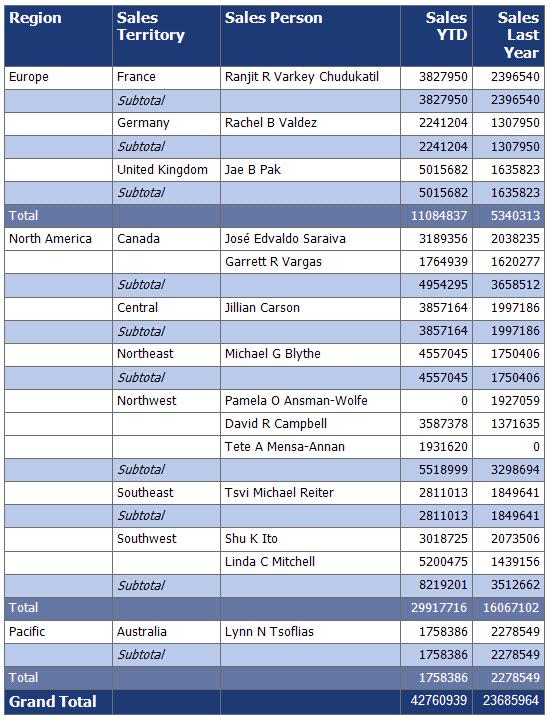 Figure 28: Example of a table with grouping and totals rowsThe following is the extract from the RDL report file that produces the preceding table. The Table element has its Name attribute set to "table1". The table is bound to the data in the DataSet AdventureWorks by the Table.DataSetName element. The Top element specifies that the table is 0.33 inches from the top edge of its containing report item, which is the body of the report.  <Table Name="table1">    <DataSetName>AdventureWorks</DataSetName>    <Top>0.33in</Top>    <TableGroups>This table has two TableGroup elements in its TableGroups collection. This is an ordered list that specifies the groupings from outermost to innermost. The first TableGroup element specifies a grouping by region.The Grouping element that has its Name attribute set to "table1_Region" that specifies that the data is grouped by the expression =Fields!Region.Value; that is, the data is grouped by the Field "Region". The Sorting element specifies that this group is sorted by the Field "Region" in ascending order. This is shown in the figure where the regions listed are Europe, North America, and Pacific, which are sorted in alphabetical (ascending) order.      <TableGroup>        <Grouping Name="table1_Region">          <GroupExpressions>            <GroupExpression>=Fields!Region.Value</GroupExpression>          </GroupExpressions>        </Grouping>        <Sorting>          <SortBy>            <SortExpression>=Fields!Region.Value</SortExpression>            <Direction>Ascending</Direction>          </SortBy>        </Sorting>The Footer element of the TableGroup specifies the rows in the figure that are medium blue in color. These are the lines that represent the total sales for all territories in a region. The Textbox that has its Name attribute value set to "textbox7" specifies the Total label. The text boxes with Name attribute values "textbox10" and "textbox11" specify expressions by using the aggregate function Sum to total all the YTD and last year's sales values in this grouping scope.        <Footer>          <TableRows>            <TableRow>              <TableCells>                <TableCell>                  <ReportItems>                    <Textbox Name="textbox7">                      <rd:DefaultName>textbox7</rd:DefaultName>                      <Style>                        <Color>White</Color>                        <BackgroundColor>#60759b</BackgroundColor>                        <BorderColor>                          <Default>DimGray</Default>                        </BorderColor>                        <BorderStyle>                          <Default>Solid</Default>                        </BorderStyle>                        <FontFamily>Tahoma</FontFamily>                        <PaddingLeft>2pt</PaddingLeft>                        <PaddingRight>2pt</PaddingRight>                        <PaddingTop>2pt</PaddingTop>                        <PaddingBottom>2pt</PaddingBottom>                      </Style>                      <ZIndex>14</ZIndex>                      <CanGrow>true</CanGrow>                      <Value>Total</Value>                    </Textbox>                  </ReportItems>                </TableCell>                <TableCell>                  <ReportItems>                    <Textbox Name="textbox8">                      <rd:DefaultName>textbox8</rd:DefaultName>                      <Style>                        <Color>White</Color>                        <BackgroundColor>#60759b</BackgroundColor>                        <BorderColor>                          <Default>DimGray</Default>                        </BorderColor>                        <BorderStyle>                          <Default>Solid</Default>                        </BorderStyle>                        <FontFamily>Tahoma</FontFamily>                        <PaddingLeft>2pt</PaddingLeft>                        <PaddingRight>2pt</PaddingRight>                        <PaddingTop>2pt</PaddingTop>                        <PaddingBottom>2pt</PaddingBottom>                      </Style>                      <ZIndex>13</ZIndex>                      <CanGrow>true</CanGrow>                      <Value>                      </Value>                    </Textbox>                  </ReportItems>                </TableCell>                <TableCell>                  <ReportItems>                    <Textbox Name="textbox9">                      <rd:DefaultName>textbox9</rd:DefaultName>                      <Style>                        <Color>White</Color>                        <BackgroundColor>#60759b</BackgroundColor>                        <BorderColor>                          <Default>DimGray</Default>                        </BorderColor>                        <BorderStyle>                          <Default>Solid</Default>                        </BorderStyle>                        <FontFamily>Tahoma</FontFamily>                        <PaddingLeft>2pt</PaddingLeft>                        <PaddingRight>2pt</PaddingRight>                        <PaddingTop>2pt</PaddingTop>                        <PaddingBottom>2pt</PaddingBottom>                      </Style>                      <ZIndex>12</ZIndex>                      <CanGrow>true</CanGrow>                      <Value>                      </Value>                    </Textbox>                  </ReportItems>                </TableCell>                <TableCell>                  <ReportItems>                    <Textbox Name="textbox10">                      <rd:DefaultName>textbox10</rd:DefaultName>                      <Style>                        <Color>White</Color>                        <BackgroundColor>#60759b</BackgroundColor>                        <BorderColor>                          <Default>DimGray</Default>                        </BorderColor>                        <BorderStyle>                          <Default>Solid</Default>                        </BorderStyle>                        <FontFamily>Tahoma</FontFamily>                        <PaddingLeft>2pt</PaddingLeft>                        <PaddingRight>2pt</PaddingRight>                        <PaddingTop>2pt</PaddingTop>                        <PaddingBottom>2pt</PaddingBottom>                      </Style>                      <ZIndex>11</ZIndex>                      <CanGrow>true</CanGrow>                      <Value>=Round(Sum(Fields!Sales___YTD.Value))</Value>                    </Textbox>                  </ReportItems>                </TableCell>                <TableCell>                  <ReportItems>                    <Textbox Name="textbox11">                      <rd:DefaultName>textbox11</rd:DefaultName>                      <Style>                        <Color>White</Color>                        <BackgroundColor>#60759b</BackgroundColor>                        <BorderColor>                          <Default>DimGray</Default>                        </BorderColor>                        <BorderStyle>                          <Default>Solid</Default>                        </BorderStyle>                        <FontFamily>Tahoma</FontFamily>                        <PaddingLeft>2pt</PaddingLeft>                        <PaddingRight>2pt</PaddingRight>                        <PaddingTop>2pt</PaddingTop>                        <PaddingBottom>2pt</PaddingBottom>                      </Style>                      <ZIndex>10</ZIndex>                      <CanGrow>true</CanGrow>                      <Value>=Round(Sum(Fields!Sales___Last_Year.Value))</Value>                    </Textbox>                  </ReportItems>                </TableCell>              </TableCells>              <Height>0.21in</Height>            </TableRow>          </TableRows>        </Footer>      </TableGroup>The second TableGroup element in the following RDL specifies a grouping by sales territory. There is a Grouping element with the Name attribute "table1_Sales_Territory" that specifies that the data is grouped by the expression =Fields! Sales_Territory.Value; that is, the data is grouped by the Field "Sales_Territory". A Sorting element specifies that this group is sorted by the Field Sales_Territory in ascending order. This is shown in the figure where the sales territories listed are France, Germany, and United Kingdom, under the region Europe, and these are sorted in alphabetical (ascending) order.      <TableGroup>        <Grouping Name="table1_Sales_Territory">          <GroupExpressions>            <GroupExpression>=Fields!Sales_Territory.Value</GroupExpression>          </GroupExpressions>        </Grouping>        <Sorting>          <SortBy>            <SortExpression>=Fields!Sales_Territory.Value</SortExpression>            <Direction>Ascending</Direction>          </SortBy>        </Sorting>The Footer element of this TableGroup specifies the rows in the figure that are light blue in color. These are the lines that represent the total sales for all salespersons within a sales territory. The Textbox with the Name attribute value "textbox13" specifies the label "subtotal". The text boxes with Name attribute values "textbox15" and "textbox16" specify expressions by using the aggregate function Sum to total all the YTD and last year's sales values in this grouping scope.        <Footer>          <TableRows>            <TableRow>              <TableCells>                <TableCell>                  <ReportItems>                    <Textbox Name="textbox12">                      <rd:DefaultName>textbox12</rd:DefaultName>                      <Style>                        <BackgroundColor>LightSteelBlue</BackgroundColor>                        <BorderColor>                          <Default>DimGray</Default>                        </BorderColor>                        <BorderStyle>                          <Default>Solid</Default>                        </BorderStyle>                        <FontFamily>Tahoma</FontFamily>                        <PaddingLeft>2pt</PaddingLeft>                        <PaddingRight>2pt</PaddingRight>                        <PaddingTop>2pt</PaddingTop>                        <PaddingBottom>2pt</PaddingBottom>                      </Style>                      <ZIndex>9</ZIndex>                      <CanGrow>true</CanGrow>                      <Value>                      </Value>                    </Textbox>                  </ReportItems>                </TableCell>                <TableCell>                  <ReportItems>                    <Textbox Name="textbox13">                      <rd:DefaultName>textbox13</rd:DefaultName>                      <Style>                        <BackgroundColor>LightSteelBlue</BackgroundColor>                        <BorderColor>                          <Default>DimGray</Default>                        </BorderColor>                        <BorderStyle>                          <Default>Solid</Default>                        </BorderStyle>                        <FontStyle>Italic</FontStyle>                        <FontFamily>Tahoma</FontFamily>                        <PaddingLeft>2pt</PaddingLeft>                        <PaddingRight>2pt</PaddingRight>                        <PaddingTop>2pt</PaddingTop>                        <PaddingBottom>2pt</PaddingBottom>                      </Style>                      <ZIndex>8</ZIndex>                      <CanGrow>true</CanGrow>                      <Value>Subtotal</Value>                    </Textbox>                  </ReportItems>                </TableCell>                <TableCell>                  <ReportItems>                    <Textbox Name="textbox14">                      <rd:DefaultName>textbox14</rd:DefaultName>                      <Style>                        <BackgroundColor>LightSteelBlue</BackgroundColor>                        <BorderColor>                          <Default>DimGray</Default>                        </BorderColor>                        <BorderStyle>                          <Default>Solid</Default>                        </BorderStyle>                        <FontFamily>Tahoma</FontFamily>                        <PaddingLeft>2pt</PaddingLeft>                        <PaddingRight>2pt</PaddingRight>                        <PaddingTop>2pt</PaddingTop>                        <PaddingBottom>2pt</PaddingBottom>                      </Style>                      <ZIndex>7</ZIndex>                      <CanGrow>true</CanGrow>                      <Value>                      </Value>                    </Textbox>                  </ReportItems>                </TableCell>                <TableCell>                  <ReportItems>                    <Textbox Name="textbox15">                      <rd:DefaultName>textbox15</rd:DefaultName>                      <Style>                        <BackgroundColor>LightSteelBlue</BackgroundColor>                        <BorderColor>                          <Default>DimGray</Default>                        </BorderColor>                        <BorderStyle>                          <Default>Solid</Default>                        </BorderStyle>                        <FontFamily>Tahoma</FontFamily>                        <PaddingLeft>2pt</PaddingLeft>                        <PaddingRight>2pt</PaddingRight>                        <PaddingTop>2pt</PaddingTop>                        <PaddingBottom>2pt</PaddingBottom>                      </Style>                      <ZIndex>6</ZIndex>                      <CanGrow>true</CanGrow>                      <Value>=ROUND(Sum(Fields!Sales___YTD.Value))</Value>                    </Textbox>                  </ReportItems>                </TableCell>                <TableCell>                  <ReportItems>                    <Textbox Name="textbox16">                      <rd:DefaultName>textbox16</rd:DefaultName>                      <Style>                        <BackgroundColor>LightSteelBlue</BackgroundColor>                        <BorderColor>                          <Default>DimGray</Default>                        </BorderColor>                        <BorderStyle>                          <Default>Solid</Default>                        </BorderStyle>                        <FontFamily>Tahoma</FontFamily>                        <PaddingLeft>2pt</PaddingLeft>                        <PaddingRight>2pt</PaddingRight>                        <PaddingTop>2pt</PaddingTop>                        <PaddingBottom>2pt</PaddingBottom>                      </Style>                      <ZIndex>5</ZIndex>                      <CanGrow>true</CanGrow>              Value>=Round(Sum(Fields!Sales___Last_Year.Value))</Value>                  </Textbox>                </ReportItems>              </TableCell>            </TableCells>            <Height>0.21in</Height>          </TableRow>        </TableRows>      </Footer>    </TableGroup>  </TableGroups>The Details element of this Table specifies the rows in the figure that have a white background color. These are the rows that represent the details of sales for each salesperson within a sales territory. The text boxes with the Name attribute values "Region" and "Sales_Territory" specify the values of the region and sales territory for a given salesperson. The Textbox.HideDuplicates element specifies that only the first occurrence of each of these will appear within their respective groups. This is why the values North America and Canada are not repeated for the details row for salesperson Garrett R Vargas in the figure. The Textbox with the Name attribute value "Sales_Person" specifies the name of the salesperson. The remaining two text boxes specify the salesperson's YTD sales and last year's sales.  <Details>    <TableRows>      <TableRow>        <TableCells>          <TableCell>            <ReportItems>              <Textbox Name="Region">                <rd:DefaultName>Region</rd:DefaultName>                <HideDuplicates>AdventureWorks</HideDuplicates>                <Style>                  <BorderColor>                    <Default>DimGray</Default>                  </BorderColor>                  <BorderStyle>                    <Default>Solid</Default>                  </BorderStyle>                  <FontFamily>Tahoma</FontFamily>                  <PaddingLeft>2pt</PaddingLeft>                  <PaddingRight>2pt</PaddingRight>                  <PaddingTop>2pt</PaddingTop>                  <PaddingBottom>2pt</PaddingBottom>                </Style>                <ZIndex>4</ZIndex>                <CanGrow>true</CanGrow>                <Value>=Fields!Region.Value</Value>              </Textbox>            </ReportItems>          </TableCell>          <TableCell>            <ReportItems>              <Textbox Name="Sales_Territory">                <rd:DefaultName>Sales_Territory</rd:DefaultName>                <HideDuplicates>AdventureWorks</HideDuplicates>                <Style>                  <BorderColor>                    <Default>DimGray</Default>                  </BorderColor>                  <BorderStyle>                    <Default>Solid</Default>                  </BorderStyle>                  <FontFamily>Tahoma</FontFamily>                  <PaddingLeft>2pt</PaddingLeft>                  <PaddingRight>2pt</PaddingRight>                  <PaddingTop>2pt</PaddingTop>                  <PaddingBottom>2pt</PaddingBottom>                </Style>                <ZIndex>3</ZIndex>                <CanGrow>true</CanGrow>                <Value>=Fields!Sales_Territory.Value</Value>              </Textbox>            </ReportItems>          </TableCell>          <TableCell>            <ReportItems>              <Textbox Name="Sales_Person">                <rd:DefaultName>Sales_Person</rd:DefaultName>                <Style>                  <BorderColor>                    <Default>DimGray</Default>                  </BorderColor>                  <BorderStyle>                    <Default>Solid</Default>                  </BorderStyle>                  <FontFamily>Tahoma</FontFamily>                  <PaddingLeft>2pt</PaddingLeft>                  <PaddingRight>2pt</PaddingRight>                  <PaddingTop>2pt</PaddingTop>                  <PaddingBottom>2pt</PaddingBottom>                </Style>                <ZIndex>2</ZIndex>                <CanGrow>true</CanGrow>                <Value>=Fields!Sales_Person.Value</Value>              </Textbox>            </ReportItems>          </TableCell>          <TableCell>            <ReportItems>              <Textbox Name="Sales___YTD">                <rd:DefaultName>Sales___YTD</rd:DefaultName>                <Style>                  <BorderColor>                    <Default>DimGray</Default>                  </BorderColor>                  <BorderStyle>                    <Default>Solid</Default>                  </BorderStyle>                  <FontFamily>Tahoma</FontFamily>                  <PaddingLeft>2pt</PaddingLeft>                  <PaddingRight>2pt</PaddingRight>                  <PaddingTop>2pt</PaddingTop>                  <PaddingBottom>2pt</PaddingBottom>                </Style>                <ZIndex>1</ZIndex>                <CanGrow>true</CanGrow>                <Value>=Round(Fields!Sales___YTD.Value)</Value>              </Textbox>            </ReportItems>          </TableCell>          <TableCell>            <ReportItems>              <Textbox Name="Sales___Last_Year">                <rd:DefaultName>Sales___Last_Year</rd:DefaultName>                <Style>                  <BorderColor>                    <Default>DimGray</Default>                  </BorderColor>                  <BorderStyle>                    <Default>Solid</Default>                  </BorderStyle>                  <FontFamily>Tahoma</FontFamily>                  <PaddingLeft>2pt</PaddingLeft>                  <PaddingRight>2pt</PaddingRight>                  <PaddingTop>2pt</PaddingTop>                  <PaddingBottom>2pt</PaddingBottom>                </Style>                <CanGrow>true</CanGrow>                <Value>=Round(Fields!Sales___Last_Year.Value)</Value>              </Textbox>            </ReportItems>          </TableCell>        </TableCells>        <Height>0.21in</Height>      </TableRow>    </TableRows>The following Sorting element specifies that the details are sorted by the Field "LastName" in ascending order. We see this in the preceding figure where the salespersons in the Northwest Territory of the North America region are Pamela O Ansman-Wolfe, David R Campbell, and Tete A Mensa-Annan, who are sorted in alphabetical (ascending) order by their last name. Note that the Field "Sales_Person" is not used to sort the details because this would sort the salespersons by their full name, which would sort them by their first name.    <Sorting>      <SortBy>        <SortExpression>=Fields!LastName.Value</SortExpression>        <Direction>Ascending</Direction>      </SortBy>    </Sorting>  </Details>The Header element specifies the header rows of the table, which is the very first row in the figure. This is the dark blue row that contains the column headers.  <Header>    <TableRows>      <TableRow>        <TableCells>          <TableCell>            <ReportItems>              <Textbox Name="textbox2">                <rd:DefaultName>textbox2</rd:DefaultName>                <Style>                  <Color>White</Color>                  <BackgroundColor>#1c3a70</BackgroundColor>                  <BorderColor>                    <Default>DimGray</Default>                  </BorderColor>                  <BorderStyle>                    <Default>Solid</Default>                  </BorderStyle>                  <FontFamily>Tahoma</FontFamily>                  <FontSize>11pt</FontSize>                  <FontWeight>700</FontWeight>                  <PaddingLeft>2pt</PaddingLeft>                  <PaddingRight>2pt</PaddingRight>                  <PaddingTop>2pt</PaddingTop>                  <PaddingBottom>2pt</PaddingBottom>                </Style>                <ZIndex>24</ZIndex>                <CanGrow>true</CanGrow>                <Value>Region</Value>              </Textbox>            </ReportItems>          </TableCell>          <TableCell>            <ReportItems>              <Textbox Name="textbox3">                <rd:DefaultName>textbox3</rd:DefaultName>                <Style>                  <Color>White</Color>                  <BackgroundColor>#1c3a70</BackgroundColor>                  <BorderColor>                    <Default>DimGray</Default>                  </BorderColor>                  <BorderStyle>                    <Default>Solid</Default>                  </BorderStyle>                  <FontFamily>Tahoma</FontFamily>                  <FontSize>11pt</FontSize>                  <FontWeight>700</FontWeight>                  <PaddingLeft>2pt</PaddingLeft>                  <PaddingRight>2pt</PaddingRight>                  <PaddingTop>2pt</PaddingTop>                  <PaddingBottom>2pt</PaddingBottom>                </Style>                <ZIndex>23</ZIndex>                <CanGrow>true</CanGrow>                <Value>Sales Territory</Value>              </Textbox>            </ReportItems>          </TableCell>          <TableCell>            <ReportItems>              <Textbox Name="textbox4">                <rd:DefaultName>textbox4</rd:DefaultName>                <Style>                  <Color>White</Color>                  <BackgroundColor>#1c3a70</BackgroundColor>                  <BorderColor>                    <Default>DimGray</Default>                  </BorderColor>                  <BorderStyle>                    <Default>Solid</Default>                  </BorderStyle>                  <FontFamily>Tahoma</FontFamily>                  <FontSize>11pt</FontSize>                  <FontWeight>700</FontWeight>                  <PaddingLeft>2pt</PaddingLeft>                  <PaddingRight>2pt</PaddingRight>                  <PaddingTop>2pt</PaddingTop>                  <PaddingBottom>2pt</PaddingBottom>                </Style>                <ZIndex>22</ZIndex>                <CanGrow>true</CanGrow>                <Value>Sales Person</Value>              </Textbox>            </ReportItems>          </TableCell>          <TableCell>            <ReportItems>              <Textbox Name="textbox5">                <rd:DefaultName>textbox5</rd:DefaultName>                <Style>                  <Color>White</Color>                  <BackgroundColor>#1c3a70</BackgroundColor>                  <BorderColor>                    <Default>DimGray</Default>                  </BorderColor>                  <BorderStyle>                    <Default>Solid</Default>                  </BorderStyle>                  <FontFamily>Tahoma</FontFamily>                  <FontSize>11pt</FontSize>                  <FontWeight>700</FontWeight>                  <TextAlign>Right</TextAlign>                  <PaddingLeft>2pt</PaddingLeft>                  <PaddingRight>2pt</PaddingRight>                  <PaddingTop>2pt</PaddingTop>                  <PaddingBottom>2pt</PaddingBottom>                </Style>                <ZIndex>21</ZIndex>                <CanGrow>true</CanGrow>                <Value>Sales YTD</Value>              </Textbox>            </ReportItems>          </TableCell>          <TableCell>            <ReportItems>              <Textbox Name="textbox6">                <rd:DefaultName>textbox6</rd:DefaultName>                <Style>                  <Color>White</Color>                  <BackgroundColor>#1c3a70</BackgroundColor>                  <BorderColor>                    <Default>DimGray</Default>                  </BorderColor>                  <BorderStyle>                    <Default>Solid</Default>                  </BorderStyle>                  <FontFamily>Tahoma</FontFamily>                  <FontSize>11pt</FontSize>                  <FontWeight>700</FontWeight>                  <TextAlign>Right</TextAlign>                  <PaddingLeft>2pt</PaddingLeft>                  <PaddingRight>2pt</PaddingRight>                  <PaddingTop>2pt</PaddingTop>                  <PaddingBottom>2pt</PaddingBottom>                </Style>                <ZIndex>20</ZIndex>                <CanGrow>true</CanGrow>                <Value>Sales Last Year</Value>              </Textbox>            </ReportItems>          </TableCell>        </TableCells>        <Height>0.22in</Height>      </TableRow>    </TableRows>    <RepeatOnNewPage>true</RepeatOnNewPage>  </Header>The TableColumns element specifies the widths of the five columns in the figure that show the example table.  <TableColumns>    <TableColumn>      <Width>1.125in</Width>    </TableColumn>    <TableColumn>      <Width>1.125in</Width>    </TableColumn>    <TableColumn>      <Width>1.875in</Width>    </TableColumn>    <TableColumn>      <Width>0.75in</Width>    </TableColumn>    <TableColumn>      <Width>0.75in</Width>    </TableColumn>  </TableColumns>The Footer element specifies the footer rows of the table, which is the very last row in the preceding figure. This is the dark blue row that contains the grand totals. The Textbox with the Name attribute value "textbox17" specifies the Grand Total label, which appears in the first column of the footer row. The text boxes with Name attribute values "textbox20" and "textbox21" specify expressions by using the aggregate function Sum to total all the YTD and last year's sales values for all salespersons.  <Footer>    <TableRows>      <TableRow>        <TableCells>          <TableCell>            <ReportItems>              <Textbox Name="textbox17">                <rd:DefaultName>textbox17</rd:DefaultName>                <Style>                  <Color>White</Color>                  <BackgroundColor>#1c3a70</BackgroundColor>                  <BorderColor>                    <Default>DimGray</Default>                  </BorderColor>                  <BorderStyle>                    <Default>Solid</Default>                  </BorderStyle>                  <FontFamily>Tahoma</FontFamily>                  <FontSize>11pt</FontSize>                  <FontWeight>700</FontWeight>                  <PaddingLeft>2pt</PaddingLeft>                  <PaddingRight>2pt</PaddingRight>                  <PaddingTop>2pt</PaddingTop>                  <PaddingBottom>2pt</PaddingBottom>                </Style>                <ZIndex>19</ZIndex>                <CanGrow>true</CanGrow>                <Value>Grand Total</Value>              </Textbox>            </ReportItems>          </TableCell>          <TableCell>            <ReportItems>              <Textbox Name="textbox18">                <rd:DefaultName>textbox18</rd:DefaultName>                <Style>                  <BackgroundColor>#1c3a70</BackgroundColor>                  <BorderColor>                    <Default>DimGray</Default>                  </BorderColor>                  <BorderStyle>                    <Default>Solid</Default>                  </BorderStyle>                  <PaddingLeft>2pt</PaddingLeft>                  <PaddingRight>2pt</PaddingRight>                  <PaddingTop>2pt</PaddingTop>                  <PaddingBottom>2pt</PaddingBottom>                </Style>                <ZIndex>18</ZIndex>                <CanGrow>true</CanGrow>                <Value />              </Textbox>            </ReportItems>          </TableCell>          <TableCell>            <ReportItems>              <Textbox Name="textbox19">                <rd:DefaultName>textbox19</rd:DefaultName>                <Style>                  <BackgroundColor>#1c3a70</BackgroundColor>                  <BorderColor>                    <Default>DimGray</Default>                  </BorderColor>                  <BorderStyle>                    <Default>Solid</Default>                  </BorderStyle>                  <PaddingLeft>2pt</PaddingLeft>                  <PaddingRight>2pt</PaddingRight>                  <PaddingTop>2pt</PaddingTop>                  <PaddingBottom>2pt</PaddingBottom>                </Style>                <ZIndex>17</ZIndex>                <CanGrow>true</CanGrow>                <Value />              </Textbox>            </ReportItems>          </TableCell>          <TableCell>            <ReportItems>              <Textbox Name="textbox20">                <rd:DefaultName>textbox20</rd:DefaultName>                <Style>                  <Color>White</Color>                  <BackgroundColor>#1c3a70</BackgroundColor>                  <BorderColor>                    <Default>DimGray</Default>                  </BorderColor>                  <BorderStyle>                    <Default>Solid</Default>                  </BorderStyle>                  <PaddingLeft>2pt</PaddingLeft>                  <PaddingRight>2pt</PaddingRight>                  <PaddingTop>2pt</PaddingTop>                  <PaddingBottom>2pt</PaddingBottom>                </Style>                <ZIndex>16</ZIndex>                <CanGrow>true</CanGrow>                <Value>=ROUND(Sum(Fields!Sales___YTD.Value))</Value>              </Textbox>            </ReportItems>          </TableCell>          <TableCell>            <ReportItems>              <Textbox Name="textbox21">                <rd:DefaultName>textbox21</rd:DefaultName>                <Style>                  <Color>White</Color>                  <BackgroundColor>#1c3a70</BackgroundColor>                  <BorderColor>                    <Default>DimGray</Default>                  </BorderColor>                  <BorderStyle>                    <Default>Solid</Default>                  </BorderStyle>                  <PaddingLeft>2pt</PaddingLeft>                  <PaddingRight>2pt</PaddingRight>                  <PaddingTop>2pt</PaddingTop>                  <PaddingBottom>2pt</PaddingBottom>                </Style>                <ZIndex>15</ZIndex>                <CanGrow>true</CanGrow>                <Value>=Round(Sum(Fields!Sales___Last_Year.Value))</Value>              </Textbox>            </ReportItems>          </TableCell>        </TableCells>        <Height>0.25in</Height>      </TableRow>    </TableRows>  </Footer>The Table.Left element specifies that the table is placed 0.125 inches to the right of the left edge of its parent containing report item, which is the report body.  <Left>0.125in</Left></Table>SecurityBecause Report Definition Language contains only metadata about the report, there are no security considerations for the RDL file itself. Products that implement report processing using RDL as a basis are advised, however, to account for the inherent security risks in the execution of the arbitrary Visual Basic.Net expressions, custom code, and external class references contained within the report.Appendix A: RDL XML SchemasFor ease of implementation, the following sections provide the full XML Schemas for this protocol.*The micro-versioned RDL XML Schemas for versions 2011/01, 2012/01, and 2013/01 are not standalone schemas and are dependent on the macro-versioned RDL XML Schema for version 2010/01. For more information about macro- and micro-versioned schemas, see section 2.1.RDL XML Schema for Version 2003/10<?xml version="1.0" encoding="utf-8" ?><xsd:schema targetNamespace="http://schemas.microsoft.com/sqlserver/reporting/2003/10/reportdefinition" xmlns:xsd="http://www.w3.org/2001/XMLSchema" xmlns="http://schemas.microsoft.com/sqlserver/reporting/2003/10/reportdefinition" elementFormDefault="qualified">    <xsd:annotation>       <xsd:documentation> Microsoft does not make any representation or warranty regarding the schema or any product or item developed based on the schema. The schema is provided to you on an AS IS basis.  Microsoft disclaims all express, implied and statutory warranties, including but not limited to the implied warranties of merchantability, fitness for a particular purpose, and freedom from infringement. Without limiting the generality of the foregoing, Microsoft does not make any warranty of any kind that any item developed based on the schema, or any portion of the schema, will not infringe any copyright, patent, trade secret, or other intellectual property right of any person or entity in any country. It is your responsibility to seek licenses for such intellectual property rights where appropriate. MICROSOFT SHALL NOT BE LIABLE FOR ANY DAMAGES OF ANY KIND ARISING OUT OF OR IN CONNECTION WITH THE USE OF THE SCHEMA, INCLUDING WITHOUT LIMITATION, ANY DIRECT, INDIRECT, INCIDENTAL, CONSEQUENTIAL (INCLUDING ANY LOST PROFITS), PUNITIVE OR SPECIAL DAMAGES, WHETHER OR NOT MICROSOFT HAS BEEN ADVISED OF SUCH DAMAGES. (c) Microsoft Corporation. All rights reserved.       </xsd:documentation>     </xsd:annotation>    <xsd:element name="Report">      <xsd:complexType>        <xsd:all>          <xsd:element name="Description" type="xsd:string" minOccurs="0" />          <xsd:element name="Author" type="xsd:string" minOccurs="0" />          <xsd:element name="AutoRefresh" type="xsd:unsignedInt" minOccurs="0" />          <xsd:element name="DataSources" type="DataSourcesType" minOccurs="0" />          <xsd:element name="DataSets" type="DataSetsType" minOccurs="0" />          <xsd:element name="Body" type="BodyType" />          <xsd:element name="ReportParameters" type="ReportParametersType"                        minOccurs="0" />          <xsd:element name="Custom" type="CustomType" minOccurs="0" />          <xsd:element name="Code" type="xsd:string" minOccurs="0" />          <xsd:element name="Width" type="SizeType" />          <xsd:element name="PageHeader" type="PageHeaderFooterType"                        minOccurs="0" />          <xsd:element name="PageFooter" type="PageHeaderFooterType"                        minOccurs="0" />          <xsd:element name="PageHeight" type="SizeType" minOccurs="0" />          <xsd:element name="PageWidth" type="SizeType" minOccurs="0" />          <xsd:element name="LeftMargin" type="SizeType" minOccurs="0" />          <xsd:element name="RightMargin" type="SizeType" minOccurs="0" />          <xsd:element name="TopMargin" type="SizeType" minOccurs="0" />          <xsd:element name="BottomMargin" type="SizeType" minOccurs="0" />          <xsd:element name="EmbeddedImages" type="EmbeddedImagesType"                        minOccurs="0" />          <xsd:element name="Language" type="xsd:string" minOccurs="0" />          <xsd:element name="CodeModules" type="CodeModulesType" minOccurs="0" />          <xsd:element name="Classes" type="ClassesType" minOccurs="0" />          <xsd:element name="DataTransform" type="xsd:string" minOccurs="0"/>          <xsd:element name="DataSchema" type="xsd:string" minOccurs="0"/>          <xsd:element name="DataElementName" type="xsd:string" minOccurs="0"/>          <xsd:element name="DataElementStyle" minOccurs="0">            <xsd:simpleType>              <xsd:restriction base="xsd:string">                <xsd:enumeration value="AttributeNormal" />                <xsd:enumeration value="ElementNormal" />              </xsd:restriction>            </xsd:simpleType>          </xsd:element>        </xsd:all>      </xsd:complexType>    </xsd:element>    <xsd:complexType name="ReportParametersType">      <xsd:sequence>        <xsd:element name="ReportParameter" type="ReportParameterType"                      maxOccurs="unbounded" />      </xsd:sequence>    </xsd:complexType>    <xsd:complexType name="ReportParameterType">      <xsd:all>        <xsd:element name="DataType">          <xsd:simpleType>            <xsd:restriction base="xsd:string">              <xsd:enumeration value="Boolean" />              <xsd:enumeration value="DateTime" />              <xsd:enumeration value="Integer" />              <xsd:enumeration value="Float" />              <xsd:enumeration value="String" />            </xsd:restriction>          </xsd:simpleType>        </xsd:element>        <xsd:element name="Nullable" type="xsd:boolean" minOccurs="0" />        <xsd:element name="DefaultValue" type="DefaultValueType" minOccurs="0" />        <xsd:element name="AllowBlank" type="xsd:boolean" minOccurs="0" />        <xsd:element name="Prompt" type="xsd:string" minOccurs="0" />        <xsd:element name="ValidValues" type="ValidValuesType" minOccurs="0" />        <xsd:element name="MultiValue" type="xsd:boolean" minOccurs="0" />        <xsd:element name="UsedInQuery" minOccurs="0">          <xsd:simpleType>            <xsd:restriction base="xsd:string">              <xsd:enumeration value="False" />              <xsd:enumeration value="True" />              <xsd:enumeration value="Auto" />            </xsd:restriction>          </xsd:simpleType>        </xsd:element>      </xsd:all>      <xsd:attribute name="Name" type="xsd:normalizedString" use="required" />    </xsd:complexType>    <xsd:complexType name="ValidValuesType">      <xsd:all>        <xsd:element name="DataSetReference" type="DataSetReferenceType"                      minOccurs="0" />        <xsd:element name="ParameterValues" type="ParameterValuesType"                      minOccurs="0" />      </xsd:all>    </xsd:complexType>    <xsd:complexType name="DataSetReferenceType">      <xsd:all>        <xsd:element name="DataSetName" type="xsd:string" />        <xsd:element name="ValueField" type="xsd:string" />        <xsd:element name="LabelField" type="xsd:string" minOccurs="0" />      </xsd:all>    </xsd:complexType>    <xsd:complexType name="ParameterValuesType">      <xsd:sequence>        <xsd:element name="ParameterValue" type="ParameterValueType"                      maxOccurs="unbounded" />      </xsd:sequence>    </xsd:complexType>    <xsd:complexType name="ParameterValueType">      <xsd:all>        <xsd:element name="Value" type="xsd:string" minOccurs="0" />        <xsd:element name="Label" type="xsd:string" minOccurs="0" />      </xsd:all>    </xsd:complexType>    <xsd:complexType name="DefaultValueType">      <xsd:all>        <xsd:element name="DataSetReference" type="DataSetReferenceType"                      minOccurs="0" />        <xsd:element name="Values" type="ValuesType" minOccurs="0" />      </xsd:all>    </xsd:complexType>    <xsd:complexType name="ValuesType">      <xsd:sequence>        <xsd:element name="Value" type="xsd:string" maxOccurs="unbounded" />      </xsd:sequence>    </xsd:complexType>    <xsd:complexType name="DataSetsType">      <xsd:sequence>        <xsd:element name="DataSet" type="DataSetType" maxOccurs="unbounded" />      </xsd:sequence>    </xsd:complexType>    <xsd:complexType name="DataSetType">      <xsd:all>        <xsd:element name="Fields" type="FieldsType" minOccurs="0" />        <xsd:element name="Query" type="QueryType" />        <xsd:element name="CaseSensitivity" minOccurs="0">          <xsd:simpleType>            <xsd:restriction base="xsd:string">              <xsd:enumeration value="True" />              <xsd:enumeration value="False" />              <xsd:enumeration value="Auto" />            </xsd:restriction>          </xsd:simpleType>        </xsd:element>        <xsd:element name="Collation" type="xsd:string" minOccurs="0" />        <xsd:element name="AccentSensitivity" minOccurs="0">          <xsd:simpleType>            <xsd:restriction base="xsd:string">              <xsd:enumeration value="True" />              <xsd:enumeration value="False" />              <xsd:enumeration value="Auto" />            </xsd:restriction>          </xsd:simpleType>        </xsd:element>        <xsd:element name="KanatypeSensitivity" minOccurs="0">          <xsd:simpleType>            <xsd:restriction base="xsd:string">              <xsd:enumeration value="True" />              <xsd:enumeration value="False" />              <xsd:enumeration value="Auto" />            </xsd:restriction>          </xsd:simpleType>        </xsd:element>        <xsd:element name="WidthSensitivity" minOccurs="0">          <xsd:simpleType>            <xsd:restriction base="xsd:string">              <xsd:enumeration value="True" />              <xsd:enumeration value="False" />              <xsd:enumeration value="Auto" />            </xsd:restriction>          </xsd:simpleType>        </xsd:element>        <xsd:element name="Filters" type="FiltersType" minOccurs="0" />      </xsd:all>      <xsd:attribute name="Name" type="xsd:normalizedString" use="required" />    </xsd:complexType>    <xsd:complexType name="FieldsType">      <xsd:sequence>        <xsd:element name="Field" type="FieldType" maxOccurs="unbounded" />      </xsd:sequence>    </xsd:complexType>    <xsd:complexType name="FieldType">      <xsd:all>        <xsd:element name="DataField" type="xsd:string" minOccurs="0" />        <xsd:element name="Value" type="xsd:string" minOccurs="0" />      </xsd:all>      <xsd:attribute name="Name" type="xsd:normalizedString" use="required" />    </xsd:complexType>    <xsd:complexType name="QueryType">      <xsd:all>        <xsd:element name="DataSourceName" type="xsd:string" />        <xsd:element name="CommandType" minOccurs="0">          <xsd:simpleType>            <xsd:restriction base="xsd:string">              <xsd:enumeration value="Text" />              <xsd:enumeration value="StoredProcedure" />              <xsd:enumeration value="TableDirect" />            </xsd:restriction>          </xsd:simpleType>        </xsd:element>        <xsd:element name="CommandText" type="xsd:string" />        <xsd:element name="QueryParameters" type="QueryParametersType"                      minOccurs="0" />        <xsd:element name="Timeout" type="xsd:unsignedInt" minOccurs="0" />      </xsd:all>    </xsd:complexType>    <xsd:complexType name="DataSourcesType">      <xsd:sequence>        <xsd:element name="DataSource" type="DataSourceType"                      maxOccurs="unbounded" />      </xsd:sequence>    </xsd:complexType>    <xsd:complexType name="DataSourceType">      <xsd:all>        <xsd:element name="Transaction" type="xsd:boolean" minOccurs="0" />        <xsd:element name="ConnectionProperties" type="ConnectionPropertiesType"                      minOccurs="0" />        <xsd:element name="DataSourceReference" type="xsd:string" minOccurs="0" />      </xsd:all>      <xsd:attribute name="Name" type="xsd:string" use="required" />    </xsd:complexType>    <xsd:complexType name="ConnectionPropertiesType">      <xsd:all>        <xsd:element name="DataProvider" type="xsd:string" />        <xsd:element name="ConnectString" type="xsd:string" />        <xsd:element name="IntegratedSecurity" type="xsd:boolean" minOccurs="0" />        <xsd:element name="Prompt" type="xsd:string" minOccurs="0" />      </xsd:all>    </xsd:complexType>    <xsd:complexType name="QueryParametersType">      <xsd:sequence>        <xsd:element name="QueryParameter" type="QueryParameterType"                      maxOccurs="unbounded" />      </xsd:sequence>    </xsd:complexType>    <xsd:complexType name="QueryParameterType">      <xsd:all>        <xsd:element name="Value" type="xsd:string" />      </xsd:all>      <xsd:attribute name="Name" type="xsd:string" use="required" />    </xsd:complexType>    <xsd:complexType name="CodeModulesType">      <xsd:sequence>        <xsd:element name="CodeModule" type="xsd:string" maxOccurs="unbounded" />      </xsd:sequence>    </xsd:complexType>    <xsd:complexType name="ClassesType">      <xsd:sequence>        <xsd:element name="Class" type="ClassType" maxOccurs="unbounded" />      </xsd:sequence>    </xsd:complexType>    <xsd:complexType name="ClassType">      <xsd:all>        <xsd:element name="ClassName" type="xsd:string" />        <xsd:element name="InstanceName" type="xsd:normalizedString" />      </xsd:all>    </xsd:complexType>    <xsd:complexType name="BodyType">      <xsd:all>        <xsd:element name="ReportItems" type="ReportItemsType" minOccurs="0" />        <xsd:element name="Height" type="SizeType" />        <xsd:element name="Columns" type="xsd:unsignedInt" minOccurs="0" />        <xsd:element name="ColumnSpacing" type="SizeType" minOccurs="0" />        <xsd:element name="Style" type="StyleType" minOccurs="0" />      </xsd:all>    </xsd:complexType>    <xsd:complexType name="PageHeaderFooterType">      <xsd:all>        <xsd:element name="Height" type="SizeType" />        <xsd:element name="PrintOnFirstPage" type="xsd:boolean" minOccurs="0" />        <xsd:element name="PrintOnLastPage" type="xsd:boolean" minOccurs="0" />        <xsd:element name="ReportItems" type="ReportItemsType" minOccurs="0" />        <xsd:element name="Style" type="StyleType" minOccurs="0" />      </xsd:all>    </xsd:complexType>    <xsd:complexType name="EmbeddedImagesType">      <xsd:sequence>        <xsd:element name="EmbeddedImage" type="EmbeddedImageType"                      maxOccurs="unbounded" />      </xsd:sequence>    </xsd:complexType>    <xsd:complexType name="EmbeddedImageType">      <xsd:all>        <xsd:element name="MIMEType" type="xsd:string" />        <xsd:element name="ImageData" type="xsd:string" />      </xsd:all>      <xsd:attribute name="Name" type="xsd:normalizedString" use="required" />    </xsd:complexType>    <xsd:complexType name="ReportItemsType">      <xsd:choice maxOccurs="unbounded">        <xsd:element name="Line" type="LineType" />        <xsd:element name="Rectangle" type="RectangleType" />        <xsd:element name="Textbox" type="TextboxType" />        <xsd:element name="Image" type="ImageType" />        <xsd:element name="Subreport" type="SubreportType" />        <xsd:element name="List" type="ListType" />        <xsd:element name="Matrix" type="MatrixType" />        <xsd:element name="Table" type="TableType" />        <xsd:element name="Chart" type="ChartType" />        <xsd:element name="CustomReportItem" type="CustomReportItemType" />      </xsd:choice>    </xsd:complexType>    <xsd:complexType name="ActionType">      <xsd:all>        <xsd:element name="Hyperlink" type="xsd:string" minOccurs="0" />        <xsd:element name="Drillthrough" type="DrillthroughType" minOccurs="0" />        <xsd:element name="BookmarkLink" type="xsd:string" minOccurs="0" />      </xsd:all>    </xsd:complexType>    <xsd:complexType name="DrillthroughType">      <xsd:all>        <xsd:element name="ReportName" type="xsd:string" />        <xsd:element name="Parameters" type="ParametersType" minOccurs="0" />        <xsd:element name="BookmarkLink" type="xsd:string" minOccurs="0" />      </xsd:all>    </xsd:complexType>    <xsd:complexType name="VisibilityType">      <xsd:all>        <xsd:element name="Hidden" type="xsd:string" minOccurs="0" />        <xsd:element name="ToggleItem" type="xsd:string" minOccurs="0" />      </xsd:all>    </xsd:complexType>    <xsd:complexType name="LineType">      <xsd:all>        <xsd:element name="Style" type="StyleType" minOccurs="0" />        <xsd:element name="Action" type="ActionType" minOccurs="0"/>        <xsd:element name="Top" type="SizeType" minOccurs="0" />        <xsd:element name="Left" type="SizeType" minOccurs="0" />        <xsd:element name="Height" type="SizeType" minOccurs="0" />        <xsd:element name="Width" type="SizeType" minOccurs="0" />        <xsd:element name="ZIndex" type="xsd:unsignedInt" minOccurs="0" />        <xsd:element name="Visibility" type="VisibilityType" minOccurs="0" />        <xsd:element name="ToolTip" type="xsd:string" minOccurs="0"/>        <xsd:element name="Label" type="xsd:string" minOccurs="0" />        <xsd:element name="LinkToChild" type="xsd:string" minOccurs="0"/>        <xsd:element name="Bookmark" type="xsd:string" minOccurs="0" />        <xsd:element name="RepeatWith" type="xsd:string" minOccurs="0" />        <xsd:element name="Custom" type="CustomType" minOccurs="0" />        <xsd:element name="DataElementName" type="xsd:string" minOccurs="0"/>        <xsd:element name="DataElementOutput" minOccurs="0">          <xsd:simpleType>            <xsd:restriction base="xsd:string">              <xsd:enumeration value="Output"/>              <xsd:enumeration value="NoOutput"/>              <xsd:enumeration value="ContentsOnly"/>              <xsd:enumeration value="Auto"/>            </xsd:restriction>          </xsd:simpleType>        </xsd:element>      </xsd:all>      <xsd:attribute name="Name" type="xsd:normalizedString" use="required" />    </xsd:complexType>    <xsd:complexType name="RectangleType">      <xsd:all>        <xsd:element name="Style" type="StyleType" minOccurs="0" />        <xsd:element name="Action" type="ActionType" minOccurs="0"/>        <xsd:element name="Top" type="SizeType" minOccurs="0" />        <xsd:element name="Left" type="SizeType" minOccurs="0" />        <xsd:element name="Height" type="SizeType" minOccurs="0" />        <xsd:element name="Width" type="SizeType" minOccurs="0" />        <xsd:element name="ZIndex" type="xsd:unsignedInt" minOccurs="0" />        <xsd:element name="Visibility" type="VisibilityType" minOccurs="0" />        <xsd:element name="ToolTip" type="xsd:string" minOccurs="0" />        <xsd:element name="Label" type="xsd:string" minOccurs="0" />        <xsd:element name="LinkToChild" type="xsd:string" minOccurs="0" />        <xsd:element name="Bookmark" type="xsd:string" minOccurs="0" />        <xsd:element name="RepeatWith" type="xsd:string" minOccurs="0" />        <xsd:element name="Custom" type="CustomType" minOccurs="0" />        <xsd:element name="ReportItems" type="ReportItemsType" minOccurs="0" />        <xsd:element name="PageBreakAtStart" type="xsd:boolean" minOccurs="0" />        <xsd:element name="PageBreakAtEnd" type="xsd:boolean" minOccurs="0" />        <xsd:element name="DataElementName" type="xsd:string" minOccurs="0"/>        <xsd:element name="DataElementOutput" minOccurs="0">          <xsd:simpleType>            <xsd:restriction base="xsd:string">              <xsd:enumeration value="Output"/>              <xsd:enumeration value="NoOutput"/>              <xsd:enumeration value="ContentsOnly"/>              <xsd:enumeration value="Auto"/>            </xsd:restriction>          </xsd:simpleType>        </xsd:element>      </xsd:all>      <xsd:attribute name="Name" type="xsd:normalizedString" use="required" />    </xsd:complexType>    <xsd:complexType name="TextboxType">      <xsd:all>        <xsd:element name="Style" type="StyleType" minOccurs="0" />        <xsd:element name="Action" type="ActionType" minOccurs="0" />        <xsd:element name="Top" type="SizeType" minOccurs="0" />        <xsd:element name="Left" type="SizeType" minOccurs="0" />        <xsd:element name="Height" type="SizeType" minOccurs="0" />        <xsd:element name="Width" type="SizeType" minOccurs="0" />        <xsd:element name="ZIndex" type="xsd:unsignedInt" minOccurs="0" />        <xsd:element name="Visibility" type="VisibilityType" minOccurs="0" />        <xsd:element name="ToolTip" type="xsd:string" minOccurs="0" />        <xsd:element name="Label" type="xsd:string" minOccurs="0" />        <xsd:element name="LinkToChild" type="xsd:string" minOccurs="0"/>        <xsd:element name="Bookmark" type="xsd:string" minOccurs="0" />        <xsd:element name="RepeatWith" type="xsd:string" minOccurs="0" />        <xsd:element name="Custom" type="CustomType" minOccurs="0" />        <xsd:element name="Value" type="xsd:string" />        <xsd:element name="CanGrow" type="xsd:boolean" minOccurs="0" />        <xsd:element name="CanShrink" type="xsd:boolean" minOccurs="0" />        <xsd:element name="HideDuplicates" type="xsd:string" minOccurs="0" />        <xsd:element name="ToggleImage" type="ToggleImageType" minOccurs="0" />        <xsd:element name="DataElementName" type="xsd:string" minOccurs="0"/>        <xsd:element name="DataElementOutput" minOccurs="0">          <xsd:simpleType>            <xsd:restriction base="xsd:string">              <xsd:enumeration value="Output"/>              <xsd:enumeration value="NoOutput"/>              <xsd:enumeration value="ContentsOnly"/>              <xsd:enumeration value="Auto"/>            </xsd:restriction>          </xsd:simpleType>        </xsd:element>        <xsd:element name="DataElementStyle" minOccurs="0">          <xsd:simpleType>            <xsd:restriction base="xsd:string">              <xsd:enumeration value="Auto" />              <xsd:enumeration value="AttributeNormal" />              <xsd:enumeration value="ElementNormal" />            </xsd:restriction>          </xsd:simpleType>        </xsd:element>      </xsd:all>      <xsd:attribute name="Name" type="xsd:normalizedString" use="required" />    </xsd:complexType>    <xsd:complexType name="ToggleImageType">      <xsd:all>        <xsd:element name="InitialState" type="xsd:string" />      </xsd:all>    </xsd:complexType>    <xsd:complexType name="ImageType">      <xsd:all>        <xsd:element name="Style" type="StyleType" minOccurs="0" />        <xsd:element name="Action" type="ActionType" minOccurs="0" />        <xsd:element name="Top" type="SizeType" minOccurs="0" />        <xsd:element name="Left" type="SizeType" minOccurs="0" />        <xsd:element name="Height" type="SizeType" minOccurs="0" />        <xsd:element name="Width" type="SizeType" minOccurs="0" />        <xsd:element name="ZIndex" type="xsd:unsignedInt" minOccurs="0" />        <xsd:element name="Visibility" type="VisibilityType" minOccurs="0" />        <xsd:element name="ToolTip" type="xsd:string" minOccurs="0" />        <xsd:element name="Label" type="xsd:string" minOccurs="0" />        <xsd:element name="LinkToChild" type="xsd:string" minOccurs="0"/>        <xsd:element name="Bookmark" type="xsd:string" minOccurs="0" />        <xsd:element name="RepeatWith" type="xsd:string" minOccurs="0" />        <xsd:element name="Custom" type="CustomType" minOccurs="0" />        <xsd:element name="Source">          <xsd:simpleType>            <xsd:restriction base="xsd:string">              <xsd:enumeration value="External" />              <xsd:enumeration value="Embedded" />              <xsd:enumeration value="Database" />            </xsd:restriction>          </xsd:simpleType>        </xsd:element>        <xsd:element name="Value" type="xsd:string" />        <xsd:element name="MIMEType" type="xsd:string" minOccurs="0" />        <xsd:element name="Sizing" minOccurs="0">          <xsd:simpleType>            <xsd:restriction base="xsd:string">              <xsd:enumeration value="AutoSize" />              <xsd:enumeration value="Fit" />              <xsd:enumeration value="FitProportional" />              <xsd:enumeration value="Clip" />            </xsd:restriction>          </xsd:simpleType>        </xsd:element>        <xsd:element name="DataElementName" type="xsd:string" minOccurs="0"/>        <xsd:element name="DataElementOutput" minOccurs="0">          <xsd:simpleType>            <xsd:restriction base="xsd:string">              <xsd:enumeration value="Output"/>              <xsd:enumeration value="NoOutput"/>              <xsd:enumeration value="ContentsOnly"/>              <xsd:enumeration value="Auto"/>            </xsd:restriction>          </xsd:simpleType>        </xsd:element>      </xsd:all>      <xsd:attribute name="Name" type="xsd:normalizedString" use="required" />    </xsd:complexType>    <xsd:complexType name="SubreportType">      <xsd:all>        <xsd:element name="Style" type="StyleType" minOccurs="0" />        <xsd:element name="Action" type="ActionType" minOccurs="0"/>        <xsd:element name="Top" type="SizeType" minOccurs="0" />        <xsd:element name="Left" type="SizeType" minOccurs="0" />        <xsd:element name="Height" type="SizeType" minOccurs="0" />        <xsd:element name="Width" type="SizeType" minOccurs="0" />        <xsd:element name="ZIndex" type="xsd:unsignedInt" minOccurs="0" />        <xsd:element name="Visibility" type="VisibilityType" minOccurs="0" />        <xsd:element name="ToolTip" type="xsd:string" minOccurs="0" />        <xsd:element name="Label" type="xsd:string" minOccurs="0" />        <xsd:element name="LinkToChild" type="xsd:string" minOccurs="0"/>        <xsd:element name="Bookmark" type="xsd:string" minOccurs="0" />        <xsd:element name="RepeatWith" type="xsd:string" minOccurs="0"/>        <xsd:element name="Custom" type="CustomType" minOccurs="0" />        <xsd:element name="ReportName" type="xsd:string" />        <xsd:element name="Parameters" type="ParametersType" minOccurs="0" />        <xsd:element name="NoRows" type="xsd:string" minOccurs="0" />        <xsd:element name="MergeTransactions" type="xsd:boolean" minOccurs="0" />        <xsd:element name="DataElementName" type="xsd:string" minOccurs="0"/>        <xsd:element name="DataElementOutput" minOccurs="0">          <xsd:simpleType>            <xsd:restriction base="xsd:string">              <xsd:enumeration value="Output"/>              <xsd:enumeration value="NoOutput"/>              <xsd:enumeration value="ContentsOnly"/>              <xsd:enumeration value="Auto"/>            </xsd:restriction>          </xsd:simpleType>        </xsd:element>      </xsd:all>      <xsd:attribute name="Name" type="xsd:normalizedString" use="required" />    </xsd:complexType>    <xsd:complexType name="CustomReportItemType">      <xsd:all>        <xsd:element name="Style" type="StyleType" minOccurs="0" />        <xsd:element name="Top" type="SizeType" minOccurs="0" />        <xsd:element name="Left" type="SizeType" minOccurs="0" />        <xsd:element name="Height" type="SizeType" minOccurs="0" />        <xsd:element name="Width" type="SizeType" minOccurs="0" />        <xsd:element name="ZIndex" type="xsd:unsignedInt" minOccurs="0" />        <xsd:element name="Visibility" type="VisibilityType" minOccurs="0" />        <xsd:element name="RepeatWith" type="xsd:string" minOccurs="0" />        <xsd:element name="ReportItems" type="ReportItemsType" minOccurs="0" />        <xsd:element name="DataElementName" type="xsd:string" minOccurs="0"/>        <xsd:element name="DataElementOutput" minOccurs="0">          <xsd:simpleType>            <xsd:restriction base="xsd:string">              <xsd:enumeration value="Output"/>              <xsd:enumeration value="NoOutput"/>              <xsd:enumeration value="ContentsOnly"/>              <xsd:enumeration value="Auto"/>            </xsd:restriction>          </xsd:simpleType>        </xsd:element>      </xsd:all>      <xsd:attribute name="Name" type="xsd:normalizedString" use="required" />      <xsd:attribute name="Type" type="xsd:normalizedString" use="required" />    </xsd:complexType>    <xsd:complexType name="ParametersType">      <xsd:sequence>        <xsd:element name="Parameter" type="ParameterType" maxOccurs="unbounded" />      </xsd:sequence>    </xsd:complexType>    <xsd:complexType name="ParameterType">      <xsd:all>        <xsd:element name="Value" type="xsd:string" />        <xsd:element name="Omit" type="xsd:string" minOccurs="0" />      </xsd:all>      <xsd:attribute name="Name" type="xsd:string" use="required" />    </xsd:complexType>    <xsd:complexType name="ListType">      <xsd:all>        <xsd:element name="Style" type="StyleType" minOccurs="0" />        <xsd:element name="Action" type="ActionType" minOccurs="0"/>        <xsd:element name="Top" type="SizeType" minOccurs="0" />        <xsd:element name="Left" type="SizeType" minOccurs="0" />        <xsd:element name="Height" type="SizeType" minOccurs="0" />        <xsd:element name="Width" type="SizeType" minOccurs="0" />        <xsd:element name="ZIndex" type="xsd:unsignedInt" minOccurs="0" />        <xsd:element name="Visibility" type="VisibilityType" minOccurs="0" />        <xsd:element name="ToolTip" type="xsd:string" minOccurs="0" />        <xsd:element name="Label" type="xsd:string" minOccurs="0" />        <xsd:element name="LinkToChild" type="xsd:string" minOccurs="0"/>        <xsd:element name="Bookmark" type="xsd:string" minOccurs="0" />        <xsd:element name="RepeatWith" type="xsd:string" minOccurs="0"/>        <xsd:element name="Custom" type="CustomType" minOccurs="0" />        <xsd:element name="KeepTogether" type="xsd:boolean" minOccurs="0" />        <xsd:element name="NoRows" type="xsd:string" minOccurs="0" />        <xsd:element name="DataSetName" type="xsd:string" minOccurs="0" />        <xsd:element name="PageBreakAtStart" type="xsd:boolean" minOccurs="0" />        <xsd:element name="PageBreakAtEnd" type="xsd:boolean" minOccurs="0" />        <xsd:element name="Filters" type="FiltersType" minOccurs="0" />        <xsd:element name="Grouping" type="GroupingType" minOccurs="0" />        <xsd:element name="Sorting" type="SortingType" minOccurs="0" />        <xsd:element name="ReportItems" type="ReportItemsType" minOccurs="0" />        <xsd:element name="FillPage" type="xsd:boolean" minOccurs="0" />        <xsd:element name="DataInstanceName" type="xsd:string" minOccurs="0"/>        <xsd:element name="DataInstanceElementOutput" minOccurs="0">          <xsd:simpleType>            <xsd:restriction base="xsd:string">              <xsd:enumeration value="Output"/>              <xsd:enumeration value="NoOutput"/>              <xsd:enumeration value="ContentsOnly"/>            </xsd:restriction>          </xsd:simpleType>        </xsd:element>        <xsd:element name="DataElementName" type="xsd:string" minOccurs="0"/>        <xsd:element name="DataElementOutput" minOccurs="0">          <xsd:simpleType>            <xsd:restriction base="xsd:string">              <xsd:enumeration value="Output"/>              <xsd:enumeration value="NoOutput"/>              <xsd:enumeration value="ContentsOnly"/>              <xsd:enumeration value="Auto"/>            </xsd:restriction>          </xsd:simpleType>        </xsd:element>      </xsd:all>      <xsd:attribute name="Name" type="xsd:normalizedString" use="required" />    </xsd:complexType>    <xsd:complexType name="GroupingType">      <xsd:all>        <xsd:element name="Label" type="xsd:string" minOccurs="0" />        <xsd:element name="GroupExpressions" type="GroupExpressionsType" />        <xsd:element name="PageBreakAtStart" type="xsd:boolean" minOccurs="0" />        <xsd:element name="PageBreakAtEnd" type="xsd:boolean" minOccurs="0" />        <xsd:element name="Custom" type="CustomType" minOccurs="0" />        <xsd:element name="Filters" type="FiltersType" minOccurs="0" />        <xsd:element name="Parent" type="xsd:string" minOccurs="0" />        <xsd:element name="DataElementName" type="xsd:string" minOccurs="0"/>        <xsd:element name="DataCollectionName" type="xsd:string" minOccurs="0"/>        <xsd:element name="DataElementOutput" minOccurs="0">          <xsd:simpleType>            <xsd:restriction base="xsd:string">              <xsd:enumeration value="Output"/>              <xsd:enumeration value="NoOutput"/>              <xsd:enumeration value="ContentsOnly"/>            </xsd:restriction>          </xsd:simpleType>        </xsd:element>      </xsd:all>      <xsd:attribute name="Name" type="xsd:normalizedString" use="required" />    </xsd:complexType>    <xsd:complexType name="GroupExpressionsType">      <xsd:sequence>        <xsd:element name="GroupExpression" type="xsd:string"                      maxOccurs="unbounded" />      </xsd:sequence>    </xsd:complexType>    <xsd:complexType name="SortingType">      <xsd:sequence>        <xsd:element name="SortBy" type="SortByType" maxOccurs="unbounded" />      </xsd:sequence>    </xsd:complexType>    <xsd:complexType name="SortByType">      <xsd:all>        <xsd:element name="SortExpression" type="xsd:string" />        <xsd:element name="Direction" minOccurs="0">          <xsd:simpleType>            <xsd:restriction base="xsd:string">              <xsd:enumeration value="Ascending" />              <xsd:enumeration value="Descending" />            </xsd:restriction>          </xsd:simpleType>        </xsd:element>      </xsd:all>    </xsd:complexType>    <xsd:complexType name="MatrixType">      <xsd:all>        <xsd:element name="Style" type="StyleType" minOccurs="0" />        <xsd:element name="Action" type="ActionType" minOccurs="0"/>        <xsd:element name="Top" type="SizeType" minOccurs="0" />        <xsd:element name="Left" type="SizeType" minOccurs="0" />        <xsd:element name="Height" type="SizeType" minOccurs="0" />        <xsd:element name="Width" type="SizeType" minOccurs="0" />        <xsd:element name="ZIndex" type="xsd:unsignedInt" minOccurs="0" />        <xsd:element name="Visibility" type="VisibilityType" minOccurs="0" />        <xsd:element name="ToolTip" type="xsd:string" minOccurs="0" />        <xsd:element name="Label" type="xsd:string" minOccurs="0" />        <xsd:element name="LinkToChild" type="xsd:string" minOccurs="0"/>        <xsd:element name="Bookmark" type="xsd:string" minOccurs="0" />        <xsd:element name="RepeatWith" type="xsd:string" minOccurs="0"/>        <xsd:element name="Custom" type="CustomType" minOccurs="0" />        <xsd:element name="KeepTogether" type="xsd:boolean" minOccurs="0" />        <xsd:element name="NoRows" type="xsd:string" minOccurs="0" />        <xsd:element name="DataSetName" type="xsd:string" minOccurs="0" />        <xsd:element name="PageBreakAtStart" type="xsd:boolean" minOccurs="0" />        <xsd:element name="PageBreakAtEnd" type="xsd:boolean" minOccurs="0" />        <xsd:element name="Filters" type="FiltersType" minOccurs="0" />        <xsd:element name="Corner" type="CornerType" minOccurs="0" />        <xsd:element name="ColumnGroupings" type="ColumnGroupingsType" />        <xsd:element name="RowGroupings" type="RowGroupingsType" />        <xsd:element name="MatrixRows" type="MatrixRowsType" />        <xsd:element name="MatrixColumns" type="MatrixColumnsType" />        <xsd:element name="LayoutDirection" minOccurs="0">          <xsd:simpleType>            <xsd:restriction base="xsd:string">              <xsd:enumeration value="LTR" />              <xsd:enumeration value="RTL" />            </xsd:restriction>          </xsd:simpleType>        </xsd:element>        <xsd:element name="GroupsBeforeRowHeaders" type="xsd:unsignedInt"                      minOccurs="0" />        <xsd:element name="DataElementName" type="xsd:string" minOccurs="0"/>        <xsd:element name="DataElementOutput" minOccurs="0">          <xsd:simpleType>            <xsd:restriction base="xsd:string">              <xsd:enumeration value="Output"/>              <xsd:enumeration value="NoOutput"/>              <xsd:enumeration value="ContentsOnly"/>              <xsd:enumeration value="Auto"/>            </xsd:restriction>          </xsd:simpleType>        </xsd:element>        <xsd:element name="CellDataElementName" type="xsd:string" minOccurs="0"/>        <xsd:element name="CellDataElementOutput" minOccurs="0">          <xsd:simpleType>            <xsd:restriction base="xsd:string">              <xsd:enumeration value="Output"/>              <xsd:enumeration value="NoOutput"/>              <xsd:enumeration value="ContentsOnly"/>            </xsd:restriction>          </xsd:simpleType>        </xsd:element>      </xsd:all>      <xsd:attribute name="Name" type="xsd:normalizedString" use="required" />    </xsd:complexType>    <xsd:complexType name="CornerType">      <xsd:all>        <xsd:element name="ReportItems" type="ReportItemsType" />      </xsd:all>    </xsd:complexType>    <xsd:complexType name="ColumnGroupingsType">      <xsd:sequence>        <xsd:element name="ColumnGrouping" type="ColumnGroupingType"                      maxOccurs="unbounded" />      </xsd:sequence>    </xsd:complexType>    <xsd:complexType name="ColumnGroupingType">      <xsd:all>        <xsd:element name="Height" type="SizeType" />        <xsd:element name="DynamicColumns" type="DynamicColumnsRowsType"                      minOccurs="0" />        <xsd:element name="StaticColumns" type="StaticColumnsType"                      minOccurs="0" />      </xsd:all>    </xsd:complexType>    <xsd:complexType name="DynamicColumnsRowsType">      <xsd:all>        <xsd:element name="Grouping" type="GroupingType" />        <xsd:element name="Sorting" type="SortingType" minOccurs="0" />        <xsd:element name="Subtotal" type="SubtotalType" minOccurs="0" />        <xsd:element name="ReportItems" type="ReportItemsType" />        <xsd:element name="Visibility" type="VisibilityType" minOccurs="0" />      </xsd:all>    </xsd:complexType>    <xsd:complexType name="StaticColumnsType">      <xsd:sequence>        <xsd:element name="StaticColumn" type="StaticColumnType"                      maxOccurs="unbounded" />      </xsd:sequence>    </xsd:complexType>    <xsd:complexType name="StaticColumnType">      <xsd:all>        <xsd:element name="ReportItems" type="ReportItemsType" />      </xsd:all>    </xsd:complexType>    <xsd:complexType name="RowGroupingsType">      <xsd:sequence>        <xsd:element name="RowGrouping" type="RowGroupingType"                      maxOccurs="unbounded" />      </xsd:sequence>    </xsd:complexType>    <xsd:complexType name="RowGroupingType">      <xsd:all>        <xsd:element name="Width" type="SizeType" />        <xsd:element name="DynamicRows" type="DynamicColumnsRowsType"                      minOccurs="0" />        <xsd:element name="StaticRows" type="StaticRowsType" minOccurs="0" />      </xsd:all>    </xsd:complexType>    <xsd:complexType name="StaticRowsType">      <xsd:sequence>        <xsd:element name="StaticRow" type="StaticRowType"                      maxOccurs="unbounded" />      </xsd:sequence>    </xsd:complexType>    <xsd:complexType name="StaticRowType">      <xsd:all>        <xsd:element name="ReportItems" type="ReportItemsType" />      </xsd:all>    </xsd:complexType>    <xsd:complexType name="SubtotalType">      <xsd:all>        <xsd:element name="ReportItems" type="ReportItemsType" />        <xsd:element name="Style" type="StyleType" minOccurs="0" />        <xsd:element name="Position" minOccurs="0">          <xsd:simpleType>            <xsd:restriction base="xsd:string">              <xsd:enumeration value="Before" />              <xsd:enumeration value="After" />            </xsd:restriction>          </xsd:simpleType>        </xsd:element>        <xsd:element name="DataElementName" type="xsd:string" minOccurs="0"/>        <xsd:element name="DataElementOutput" minOccurs="0">          <xsd:simpleType>            <xsd:restriction base="xsd:string">              <xsd:enumeration value="Output"/>              <xsd:enumeration value="NoOutput"/>              <xsd:enumeration value="ContentsOnly"/>            </xsd:restriction>          </xsd:simpleType>        </xsd:element>      </xsd:all>    </xsd:complexType>    <xsd:complexType name="MatrixColumnsType">      <xsd:sequence>        <xsd:element name="MatrixColumn" type="MatrixColumnType"                      maxOccurs="unbounded" />      </xsd:sequence>    </xsd:complexType>    <xsd:complexType name="MatrixColumnType">      <xsd:all>        <xsd:element name="Width" type="SizeType" />      </xsd:all>    </xsd:complexType>    <xsd:complexType name="MatrixRowsType">      <xsd:sequence>        <xsd:element name="MatrixRow" type="MatrixRowType"                      maxOccurs="unbounded" />      </xsd:sequence>    </xsd:complexType>    <xsd:complexType name="MatrixRowType">      <xsd:all>        <xsd:element name="Height" type="SizeType" />        <xsd:element name="MatrixCells" type="MatrixCellsType" />      </xsd:all>    </xsd:complexType>    <xsd:complexType name="MatrixCellsType">      <xsd:sequence>        <xsd:element name="MatrixCell" type="MatrixCellType"                      maxOccurs="unbounded" />      </xsd:sequence>    </xsd:complexType>    <xsd:complexType name="MatrixCellType">      <xsd:all>        <xsd:element name="ReportItems" type="ReportItemsType" />      </xsd:all>    </xsd:complexType>    <xsd:complexType name="TableType">      <xsd:all>        <xsd:element name="Style" type="StyleType" minOccurs="0" />        <xsd:element name="Action" type="ActionType" minOccurs="0"/>        <xsd:element name="Top" type="SizeType" minOccurs="0" />        <xsd:element name="Left" type="SizeType" minOccurs="0" />        <xsd:element name="Height" type="SizeType" minOccurs="0" />        <xsd:element name="Width" type="SizeType" minOccurs="0" />        <xsd:element name="ZIndex" type="xsd:unsignedInt" minOccurs="0" />        <xsd:element name="Visibility" type="VisibilityType" minOccurs="0" />        <xsd:element name="ToolTip" type="xsd:string" minOccurs="0" />        <xsd:element name="Label" type="xsd:string" minOccurs="0" />        <xsd:element name="LinkToChild" type="xsd:string" minOccurs="0"/>        <xsd:element name="Bookmark" type="xsd:string" minOccurs="0" />        <xsd:element name="RepeatWith" type="xsd:string" minOccurs="0"/>        <xsd:element name="Custom" type="CustomType" minOccurs="0" />        <xsd:element name="KeepTogether" type="xsd:boolean" minOccurs="0" />        <xsd:element name="NoRows" type="xsd:string" minOccurs="0" />        <xsd:element name="DataSetName" type="xsd:string" minOccurs="0" />        <xsd:element name="PageBreakAtStart" type="xsd:boolean" minOccurs="0" />        <xsd:element name="PageBreakAtEnd" type="xsd:boolean" minOccurs="0" />        <xsd:element name="Filters" type="FiltersType" minOccurs="0" />        <xsd:element name="TableColumns" type="TableColumnsType" />        <xsd:element name="Header" type="HeaderType" minOccurs="0" />        <xsd:element name="TableGroups" type="TableGroupsType" minOccurs="0" />        <xsd:element name="Details" type="DetailsType" minOccurs="0" />        <xsd:element name="Footer" type="FooterType" minOccurs="0" />        <xsd:element name="FillPage" type="xsd:boolean" minOccurs="0" />        <xsd:element name="DataElementName" type="xsd:string" minOccurs="0"/>        <xsd:element name="DataElementOutput" minOccurs="0">          <xsd:simpleType>            <xsd:restriction base="xsd:string">              <xsd:enumeration value="Output"/>              <xsd:enumeration value="NoOutput"/>              <xsd:enumeration value="ContentsOnly"/>              <xsd:enumeration value="Auto"/>            </xsd:restriction>          </xsd:simpleType>        </xsd:element>        <xsd:element name="DetailDataElementName" type="xsd:string"                      minOccurs="0"/>        <xsd:element name="DetailDataCollectionName" type="xsd:string"                      minOccurs="0"/>        <xsd:element name="DetailDataElementOutput" minOccurs="0">          <xsd:simpleType>            <xsd:restriction base="xsd:string">              <xsd:enumeration value="Output"/>              <xsd:enumeration value="NoOutput"/>              <xsd:enumeration value="ContentsOnly"/>            </xsd:restriction>          </xsd:simpleType>        </xsd:element>      </xsd:all>      <xsd:attribute name="Name" type="xsd:normalizedString" use="required" />    </xsd:complexType>    <xsd:complexType name="TableColumnsType">      <xsd:sequence>        <xsd:element name="TableColumn" type="TableColumnType"                      maxOccurs="unbounded" />      </xsd:sequence>    </xsd:complexType>    <xsd:complexType name="TableColumnType">      <xsd:all>        <xsd:element name="Width" type="SizeType" />        <xsd:element name="Visibility" type="VisibilityType" minOccurs="0" />      </xsd:all>    </xsd:complexType>    <xsd:complexType name="HeaderType">      <xsd:all>        <xsd:element name="TableRows" type="TableRowsType" />        <xsd:element name="RepeatOnNewPage" type="xsd:boolean" minOccurs="0" />      </xsd:all>    </xsd:complexType>    <xsd:complexType name="TableRowsType">      <xsd:sequence>        <xsd:element name="TableRow" type="TableRowType" maxOccurs="unbounded" />      </xsd:sequence>    </xsd:complexType>    <xsd:complexType name="TableRowType">      <xsd:all>        <xsd:element name="TableCells" type="TableCellsType" />        <xsd:element name="Height" type="SizeType" />        <xsd:element name="Visibility" type="VisibilityType" minOccurs="0" />      </xsd:all>    </xsd:complexType>    <xsd:complexType name="FooterType">      <xsd:all>        <xsd:element name="TableRows" type="TableRowsType" />        <xsd:element name="RepeatOnNewPage" type="xsd:boolean" minOccurs="0" />      </xsd:all>    </xsd:complexType>    <xsd:complexType name="TableGroupsType">      <xsd:sequence>        <xsd:element name="TableGroup" type="TableGroupType"                      maxOccurs="unbounded" />      </xsd:sequence>    </xsd:complexType>    <xsd:complexType name="TableGroupType">      <xsd:all>        <xsd:element name="Grouping" type="GroupingType" />        <xsd:element name="Sorting" type="SortingType" minOccurs="0" />        <xsd:element name="Header" type="HeaderType" minOccurs="0" />        <xsd:element name="Footer" type="FooterType" minOccurs="0" />        <xsd:element name="Visibility" type="VisibilityType" minOccurs="0" />      </xsd:all>    </xsd:complexType>    <xsd:complexType name="DetailsType">      <xsd:all>        <xsd:element name="TableRows" type="TableRowsType" />        <xsd:element name="Grouping" type="GroupingType" minOccurs="0" />        <xsd:element name="Sorting" type="SortingType" minOccurs="0" />        <xsd:element name="Visibility" type="VisibilityType" minOccurs="0" />      </xsd:all>    </xsd:complexType>    <xsd:complexType name="TableCellsType">      <xsd:sequence>        <xsd:element name="TableCell" type="TableCellType"                      maxOccurs="unbounded" />      </xsd:sequence>    </xsd:complexType>    <xsd:complexType name="TableCellType">      <xsd:all>        <xsd:element name="ReportItems" type="ReportItemsType" />        <xsd:element name="ColSpan" type="xsd:unsignedInt" minOccurs="0" />      </xsd:all>    </xsd:complexType>    <xsd:complexType name="ChartType">      <xsd:all>        <xsd:element name="Type" minOccurs="0">          <xsd:simpleType>            <xsd:restriction base="xsd:string">              <xsd:enumeration value="Column" />              <xsd:enumeration value="Bar" />              <xsd:enumeration value="Line" />              <xsd:enumeration value="Pie" />              <xsd:enumeration value="Scatter" />              <xsd:enumeration value="Bubble" />              <xsd:enumeration value="Area" />              <xsd:enumeration value="Doughnut" />              <xsd:enumeration value="Stock" />            </xsd:restriction>          </xsd:simpleType>        </xsd:element>        <xsd:element name="Subtype" minOccurs="0">          <xsd:simpleType>            <xsd:restriction base="xsd:string">              <xsd:enumeration value="Stacked" />              <xsd:enumeration value="PercentStacked" />              <xsd:enumeration value="Plain" />              <xsd:enumeration value="Smooth" />              <xsd:enumeration value="Exploded" />              <xsd:enumeration value="Line" />              <xsd:enumeration value="SmoothLine" />              <xsd:enumeration value="HighLowClose" />              <xsd:enumeration value="OpenHighLowClose" />              <xsd:enumeration value="Candlestick" />            </xsd:restriction>          </xsd:simpleType>        </xsd:element>        <xsd:element name="Style" type="StyleType" minOccurs="0" />        <xsd:element name="Action" type="ActionType" minOccurs="0"/>        <xsd:element name="Top" type="SizeType" minOccurs="0" />        <xsd:element name="Left" type="SizeType" minOccurs="0" />        <xsd:element name="Height" type="SizeType" minOccurs="0" />        <xsd:element name="Width" type="SizeType" minOccurs="0" />        <xsd:element name="ZIndex" type="xsd:unsignedInt" minOccurs="0" />        <xsd:element name="Visibility" type="VisibilityType" minOccurs="0" />        <xsd:element name="ToolTip" type="xsd:string" minOccurs="0" />        <xsd:element name="Label" type="xsd:string" minOccurs="0" />        <xsd:element name="LinkToChild" type="xsd:string" minOccurs="0"/>        <xsd:element name="Bookmark" type="xsd:string" minOccurs="0" />        <xsd:element name="Custom" type="CustomType" minOccurs="0" />        <xsd:element name="KeepTogether" type="xsd:boolean" minOccurs="0" />        <xsd:element name="NoRows" type="xsd:string" minOccurs="0" />        <xsd:element name="DataSetName" type="xsd:string" minOccurs="0" />        <xsd:element name="PageBreakAtStart" type="xsd:boolean" minOccurs="0" />        <xsd:element name="PageBreakAtEnd" type="xsd:boolean" minOccurs="0" />        <xsd:element name="Filters" type="FiltersType" minOccurs="0" />        <xsd:element name="SeriesGroupings" type="SeriesGroupingsType"                      minOccurs="0" />        <xsd:element name="CategoryGroupings" type="CategoryGroupingsType"                      minOccurs="0" />        <xsd:element name="ChartData" type="ChartDataType" minOccurs="0" />        <xsd:element name="Legend" type="LegendType" minOccurs="0" />        <xsd:element name="CategoryAxis" type="CategoryAxisType" minOccurs="0" />        <xsd:element name="ValueAxis" type="ValueAxisType" minOccurs="0" />        <xsd:element name="Title" type="TitleType" minOccurs="0" />        <xsd:element name="PointWidth" type="xsd:unsignedInt" minOccurs="0" />        <xsd:element name="Palette" minOccurs="0">          <xsd:simpleType>            <xsd:restriction base="xsd:string">              <xsd:enumeration value="Default"/>              <xsd:enumeration value="EarthTones"/>              <xsd:enumeration value="Excel"/>              <xsd:enumeration value="GrayScale"/>              <xsd:enumeration value="Light"/>              <xsd:enumeration value="Pastel"/>              <xsd:enumeration value="SemiTransparent"/>            </xsd:restriction>          </xsd:simpleType>        </xsd:element>        <xsd:element name="ThreeDProperties" type="ThreeDPropertiesType"                      minOccurs="0" />        <xsd:element name="PlotArea" type="PlotAreaType" minOccurs="0" />        <xsd:element name="DataElementName" type="xsd:string" minOccurs="0"/>        <xsd:element name="DataElementOutput" minOccurs="0">          <xsd:simpleType>            <xsd:restriction base="xsd:string">              <xsd:enumeration value="Output"/>              <xsd:enumeration value="NoOutput"/>              <xsd:enumeration value="ContentsOnly"/>              <xsd:enumeration value="Auto"/>            </xsd:restriction>          </xsd:simpleType>        </xsd:element>        <xsd:element name="ChartElementOutput" minOccurs="0">          <xsd:simpleType>            <xsd:restriction base="xsd:string">              <xsd:enumeration value="Output"/>              <xsd:enumeration value="NoOutput"/>            </xsd:restriction>          </xsd:simpleType>        </xsd:element>      </xsd:all>      <xsd:attribute name="Name" type="xsd:normalizedString" use="required" />    </xsd:complexType>    <xsd:complexType name="SeriesGroupingsType">      <xsd:sequence>        <xsd:element name="SeriesGrouping" type="SeriesGroupingType"                      maxOccurs="unbounded" />      </xsd:sequence>    </xsd:complexType>    <xsd:complexType name="SeriesGroupingType">      <xsd:all>        <xsd:element name="DynamicSeries" type="DynamicSeriesType"                      minOccurs="0" />        <xsd:element name="StaticSeries" type="StaticSeriesType" minOccurs="0" />      </xsd:all>    </xsd:complexType>    <xsd:complexType name="DynamicSeriesType">      <xsd:all>        <xsd:element name="Grouping" type="GroupingType" />        <xsd:element name="Sorting" type="SortingType" minOccurs="0" />        <xsd:element name="Label" type="xsd:string" />      </xsd:all>    </xsd:complexType>    <xsd:complexType name="StaticSeriesType">      <xsd:sequence>        <xsd:element name="StaticMember" type="StaticMemberType"                      maxOccurs="unbounded"/>      </xsd:sequence>    </xsd:complexType>    <xsd:complexType name="StaticMemberType">      <xsd:all>        <xsd:element name="Label" type="xsd:string" />      </xsd:all>    </xsd:complexType>    <xsd:complexType name="CategoryGroupingsType">      <xsd:sequence>        <xsd:element name="CategoryGrouping" type="CategoryGroupingType"                      maxOccurs="unbounded" />      </xsd:sequence>    </xsd:complexType>    <xsd:complexType name="CategoryGroupingType">      <xsd:all>        <xsd:element name="DynamicCategories" type="DynamicCategoriesType"                      minOccurs="0" />        <xsd:element name="StaticCategories" type="StaticCategoriesType"                      minOccurs="0" />      </xsd:all>    </xsd:complexType>    <xsd:complexType name="DynamicCategoriesType">      <xsd:all>        <xsd:element name="Grouping" type="GroupingType" />        <xsd:element name="Sorting" type="SortingType" minOccurs="0" />        <xsd:element name="Label" type="xsd:string" minOccurs="0" />      </xsd:all>    </xsd:complexType>    <xsd:complexType name="StaticCategoriesType">      <xsd:sequence>        <xsd:element name="StaticMember" type="StaticMemberType"                      maxOccurs="unbounded" />      </xsd:sequence>    </xsd:complexType>    <xsd:complexType name="TitleType">      <xsd:all>        <xsd:element name="Caption" type="xsd:string" minOccurs="0" />        <xsd:element name="Style" type="StyleType" minOccurs="0" />        <xsd:element name="Position" minOccurs="0">          <xsd:simpleType>            <xsd:restriction base="xsd:string">              <xsd:enumeration value="Center" />              <xsd:enumeration value="Near" />              <xsd:enumeration value="Far" />            </xsd:restriction>          </xsd:simpleType>        </xsd:element>      </xsd:all>    </xsd:complexType>    <xsd:complexType name="LegendType">      <xsd:all>        <xsd:element name="Visible" type="xsd:boolean" minOccurs="0" />        <xsd:element name="Style" type="StyleType" minOccurs="0" />        <xsd:element name="Position" minOccurs="0">          <xsd:simpleType>            <xsd:restriction base="xsd:string">              <xsd:enumeration value="TopLeft" />              <xsd:enumeration value="TopCenter" />              <xsd:enumeration value="TopRight" />              <xsd:enumeration value="LeftTop" />              <xsd:enumeration value="LeftCenter" />              <xsd:enumeration value="LeftBottom" />              <xsd:enumeration value="RightTop" />              <xsd:enumeration value="RightCenter" />              <xsd:enumeration value="RightBottom" />              <xsd:enumeration value="BottomLeft" />              <xsd:enumeration value="BottomCenter" />              <xsd:enumeration value="BottomRight" />            </xsd:restriction>          </xsd:simpleType>        </xsd:element>        <xsd:element name="Layout" minOccurs="0">          <xsd:simpleType>            <xsd:restriction base="xsd:string">              <xsd:enumeration value="Column" />              <xsd:enumeration value="Row" />              <xsd:enumeration value="Table" />            </xsd:restriction>          </xsd:simpleType>        </xsd:element>        <xsd:element name="InsidePlotArea" type="xsd:boolean" minOccurs="0" />      </xsd:all>    </xsd:complexType>    <xsd:complexType name="CategoryAxisType">      <xsd:all>        <xsd:element name="Axis" type="AxisType" minOccurs="0" />      </xsd:all>    </xsd:complexType>    <xsd:complexType name="ValueAxisType">      <xsd:all>        <xsd:element name="Axis" type="AxisType" minOccurs="0" />      </xsd:all>    </xsd:complexType>    <xsd:complexType name="AxisType">      <xsd:all>        <xsd:element name="Visible" type="xsd:boolean" minOccurs="0" />        <xsd:element name="Style" type="StyleType" minOccurs="0" />        <xsd:element name="Title" type="TitleType" minOccurs="0" />        <xsd:element name="Margin" type="xsd:boolean" minOccurs="0" />        <xsd:element name="MajorTickMarks" minOccurs="0">          <xsd:simpleType>            <xsd:restriction base="xsd:string">              <xsd:enumeration value="None" />              <xsd:enumeration value="Inside" />              <xsd:enumeration value="Outside" />              <xsd:enumeration value="Cross" />            </xsd:restriction>          </xsd:simpleType>        </xsd:element>        <xsd:element name="MinorTickMarks" minOccurs="0">          <xsd:simpleType>            <xsd:restriction base="xsd:string">              <xsd:enumeration value="None" />              <xsd:enumeration value="Inside" />              <xsd:enumeration value="Outside" />              <xsd:enumeration value="Cross" />            </xsd:restriction>          </xsd:simpleType>        </xsd:element>        <xsd:element name="MajorGridLines" type="MajorGridLinesType"                      minOccurs="0" />        <xsd:element name="MinorGridLines" type="MinorGridLinesType"                      minOccurs="0" />        <xsd:element name="MajorInterval" type="xsd:string" minOccurs="0" />        <xsd:element name="MinorInterval" type="xsd:string" minOccurs="0" />        <xsd:element name="Reverse" type="xsd:boolean" minOccurs="0" />        <xsd:element name="CrossAt" type="xsd:string" minOccurs="0" />        <xsd:element name="Interlaced" type="xsd:boolean" minOccurs="0" />        <xsd:element name="Scalar" type="xsd:boolean" minOccurs="0" />        <xsd:element name="Min" type="xsd:string" minOccurs="0" />        <xsd:element name="Max" type="xsd:string" minOccurs="0" />        <xsd:element name="LogScale" type="xsd:boolean" minOccurs="0" />      </xsd:all>    </xsd:complexType>    <xsd:complexType name="ChartDataType">      <xsd:sequence>        <xsd:element name="ChartSeries" type="ChartSeriesType"                      maxOccurs="unbounded" />      </xsd:sequence>    </xsd:complexType>    <xsd:complexType name="ChartSeriesType">      <xsd:all>        <xsd:element name="DataPoints" type="DataPointsType" />        <xsd:element name="PlotType" minOccurs="0">          <xsd:simpleType>            <xsd:restriction base="xsd:string">              <xsd:enumeration value="Auto" />              <xsd:enumeration value="Line" />            </xsd:restriction>          </xsd:simpleType>        </xsd:element>      </xsd:all>    </xsd:complexType>    <xsd:complexType name="DataPointsType">      <xsd:sequence>        <xsd:element name="DataPoint" type="DataPointType"                      maxOccurs="unbounded" />      </xsd:sequence>    </xsd:complexType>    <xsd:complexType name="DataPointType">      <xsd:all>        <xsd:element name="DataValues" type="DataValuesType" />        <xsd:element name="DataLabel" type="DataLabelType" minOccurs="0" />        <xsd:element name="Action" type="ActionType" minOccurs="0" />        <xsd:element name="Style" type="StyleType" minOccurs="0" />        <xsd:element name="Marker" type="MarkerType" minOccurs="0" />        <xsd:element name="DataElementName" type="xsd:string" minOccurs="0"/>        <xsd:element name="DataElementOutput" minOccurs="0">          <xsd:simpleType>            <xsd:restriction base="xsd:string">              <xsd:enumeration value="Output"/>              <xsd:enumeration value="NoOutput"/>            </xsd:restriction>          </xsd:simpleType>        </xsd:element>      </xsd:all>    </xsd:complexType>    <xsd:complexType name="DataValuesType">      <xsd:sequence>        <xsd:element name="DataValue" type="DataValueType"                      maxOccurs="unbounded" />      </xsd:sequence>    </xsd:complexType>    <xsd:complexType name="DataValueType">      <xsd:all>        <xsd:element name="Value" type="xsd:string" />      </xsd:all>    </xsd:complexType>    <xsd:complexType name="DataLabelType">      <xsd:all>        <xsd:element name="Visible" type="xsd:boolean" minOccurs="0" />        <xsd:element name="Style" type="StyleType" minOccurs="0" />        <xsd:element name="Value" type="xsd:string" minOccurs="0" />        <xsd:element name="Position" minOccurs="0">          <xsd:simpleType>            <xsd:restriction base="xsd:string">              <xsd:enumeration value="Auto" />              <xsd:enumeration value="Top" />              <xsd:enumeration value="TopLeft" />              <xsd:enumeration value="TopRight" />              <xsd:enumeration value="Left" />              <xsd:enumeration value="Center" />              <xsd:enumeration value="Right" />              <xsd:enumeration value="BottomLeft" />              <xsd:enumeration value="Bottom" />              <xsd:enumeration value="BottomRight" />            </xsd:restriction>          </xsd:simpleType>        </xsd:element>        <xsd:element name="Rotation" type="xsd:integer" minOccurs="0" />      </xsd:all>    </xsd:complexType>    <xsd:complexType name="MarkerType">      <xsd:all>        <xsd:element name="Type" minOccurs="0">          <xsd:simpleType>            <xsd:restriction base="xsd:string">              <xsd:enumeration value="None" />              <xsd:enumeration value="Square" />              <xsd:enumeration value="Circle" />              <xsd:enumeration value="Diamond" />              <xsd:enumeration value="Triangle" />              <xsd:enumeration value="Cross" />              <xsd:enumeration value="Auto" />            </xsd:restriction>          </xsd:simpleType>        </xsd:element>        <xsd:element name="Size" type="SizeType" minOccurs="0" />        <xsd:element name="Style" type="StyleType" minOccurs="0" />      </xsd:all>    </xsd:complexType>    <xsd:complexType name="ThreeDPropertiesType">      <xsd:all>        <xsd:element name="Enabled" type="xsd:boolean" minOccurs="0" />        <xsd:element name="ProjectionMode" minOccurs="0">          <xsd:simpleType>            <xsd:restriction base="xsd:string">              <xsd:enumeration value="Perspective" />              <xsd:enumeration value="Orthographic" />            </xsd:restriction>          </xsd:simpleType>        </xsd:element>        <xsd:element name="Rotation" type="xsd:integer" minOccurs="0" />        <xsd:element name="Inclination" type="xsd:integer" minOccurs="0" />        <xsd:element name="Perspective" type="xsd:unsignedInt" minOccurs="0" />        <xsd:element name="HeightRatio" type="xsd:unsignedInt" minOccurs="0" />        <xsd:element name="DepthRatio" type="xsd:unsignedInt" minOccurs="0" />        <xsd:element name="Shading" minOccurs="0">          <xsd:simpleType>            <xsd:restriction base="xsd:string">              <xsd:enumeration value="None" />              <xsd:enumeration value="Simple" />              <xsd:enumeration value="Real" />            </xsd:restriction>          </xsd:simpleType>        </xsd:element>        <xsd:element name="GapDepth" type="xsd:unsignedInt" minOccurs="0" />        <xsd:element name="WallThickness" type="xsd:unsignedInt" minOccurs="0" />        <xsd:element name="DrawingStyle" minOccurs="0">          <xsd:simpleType>            <xsd:restriction base="xsd:string">              <xsd:enumeration value="Cube" />              <xsd:enumeration value="Cylinder" />            </xsd:restriction>          </xsd:simpleType>        </xsd:element>        <xsd:element name="Clustered" type="xsd:boolean" minOccurs="0" />      </xsd:all>    </xsd:complexType>    <xsd:complexType name="PlotAreaType">      <xsd:all>        <xsd:element name="Style" type="StyleType" minOccurs="0" />      </xsd:all>    </xsd:complexType>    <xsd:complexType name="MajorGridLinesType">      <xsd:all>        <xsd:element name="ShowGridLines" type="xsd:boolean" minOccurs="0" />        <xsd:element name="Style" type="StyleType" minOccurs="0" />      </xsd:all>    </xsd:complexType>    <xsd:complexType name="MinorGridLinesType">      <xsd:all>        <xsd:element name="ShowGridLines" type="xsd:boolean" minOccurs="0" />        <xsd:element name="Style" type="StyleType" minOccurs="0" />      </xsd:all>    </xsd:complexType>    <xsd:complexType name="StyleType">      <xsd:all>        <xsd:element name="BorderColor" type="BorderColorStyleWidthType"                      minOccurs="0" />        <xsd:element name="BorderStyle" type="BorderColorStyleWidthType"                      minOccurs="0" />        <xsd:element name="BorderWidth" type="BorderColorStyleWidthType"                      minOccurs="0" />        <xsd:element name="BackgroundColor" type="xsd:string" minOccurs="0" />        <xsd:element name="BackgroundGradientType" type="xsd:string"                      minOccurs="0" />        <xsd:element name="BackgroundGradientEndColor" type="xsd:string"                      minOccurs="0" />        <xsd:element name="BackgroundImage" type="BackgroundImageType"                      minOccurs="0" />        <xsd:element name="FontStyle" type="xsd:string" minOccurs="0" />        <xsd:element name="FontFamily" type="xsd:string" minOccurs="0" />        <xsd:element name="FontSize" type="xsd:string" minOccurs="0" />        <xsd:element name="FontWeight" type="xsd:string" minOccurs="0" />        <xsd:element name="Format" type="xsd:string" minOccurs="0" />        <xsd:element name="TextDecoration" type="xsd:string" minOccurs="0" />        <xsd:element name="TextAlign" type="xsd:string" minOccurs="0" />        <xsd:element name="VerticalAlign" type="xsd:string" minOccurs="0" />        <xsd:element name="Color" type="xsd:string" minOccurs="0" />        <xsd:element name="PaddingLeft" type="xsd:string" minOccurs="0" />        <xsd:element name="PaddingRight" type="xsd:string" minOccurs="0" />        <xsd:element name="PaddingTop" type="xsd:string" minOccurs="0" />        <xsd:element name="PaddingBottom" type="xsd:string" minOccurs="0" />        <xsd:element name="LineHeight" type="xsd:string" minOccurs="0" />        <xsd:element name="Direction" type="xsd:string" minOccurs="0" />        <xsd:element name="WritingMode" type="xsd:string" minOccurs="0" />        <xsd:element name="Language" type="xsd:string" minOccurs="0" />        <xsd:element name="UnicodeBiDi" type="xsd:string" minOccurs="0" />        <xsd:element name="Calendar" type="xsd:string" minOccurs="0" />        <xsd:element name="NumeralLanguage" type="xsd:string" minOccurs="0" />        <xsd:element name="NumeralVariant" type="xsd:string" minOccurs="0" />      </xsd:all>    </xsd:complexType>    <xsd:complexType name="BorderColorStyleWidthType">      <xsd:all>        <xsd:element name="Default" type="xsd:string" minOccurs="0" />        <xsd:element name="Left" type="xsd:string" minOccurs="0" />        <xsd:element name="Right" type="xsd:string" minOccurs="0" />        <xsd:element name="Top" type="xsd:string" minOccurs="0" />        <xsd:element name="Bottom" type="xsd:string" minOccurs="0" />      </xsd:all>    </xsd:complexType>    <xsd:complexType name="BackgroundImageType">      <xsd:all>        <xsd:element name="Source">          <xsd:simpleType>            <xsd:restriction base="xsd:string">              <xsd:enumeration value="External" />              <xsd:enumeration value="Embedded" />              <xsd:enumeration value="Database" />            </xsd:restriction>          </xsd:simpleType>        </xsd:element>        <xsd:element name="Value" type="xsd:string" />        <xsd:element name="MIMEType" type="xsd:string" minOccurs="0" />        <xsd:element name="BackgroundRepeat" type="xsd:string" minOccurs="0" />      </xsd:all>    </xsd:complexType>    <xsd:complexType name="FiltersType">      <xsd:sequence>        <xsd:element name="Filter" type="FilterType" maxOccurs="unbounded" />      </xsd:sequence>    </xsd:complexType>    <xsd:complexType name="FilterType">      <xsd:all>        <xsd:element name="FilterExpression" type="xsd:string" />        <xsd:element name="Operator">          <xsd:simpleType>            <xsd:restriction base="xsd:string">              <xsd:enumeration value="Equal" />              <xsd:enumeration value="Like" />              <xsd:enumeration value="NotEqual" />              <xsd:enumeration value="GreaterThan" />              <xsd:enumeration value="GreaterThanOrEqual" />              <xsd:enumeration value="LessThan" />              <xsd:enumeration value="LessThanOrEqual" />              <xsd:enumeration value="TopN" />              <xsd:enumeration value="BottomN" />              <xsd:enumeration value="TopPercent" />              <xsd:enumeration value="BottomPercent" />              <xsd:enumeration value="In" />              <xsd:enumeration value="Between" />            </xsd:restriction>          </xsd:simpleType>        </xsd:element>        <xsd:element name="FilterValues" type="FilterValuesType" />      </xsd:all>    </xsd:complexType>    <xsd:complexType name="FilterValuesType">      <xsd:sequence>        <xsd:element name="FilterValue" type="xsd:string" maxOccurs="unbounded" />      </xsd:sequence>    </xsd:complexType>    <xsd:simpleType name="SizeType">      <xsd:restriction base="xsd:normalizedString">        <xsd:minLength value="1" />      </xsd:restriction>    </xsd:simpleType>    <xsd:complexType name="CustomType">      <xsd:sequence>        <xsd:any processContents="skip" minOccurs="0" maxOccurs="unbounded" />      </xsd:sequence>    </xsd:complexType>  </xsd:schema>RDL XML Schema for Version 2005/01  <?xml version="1.0" encoding="utf-8" ?>  <xsd:schema targetNamespace="http://schemas.microsoft.com/sqlserver/reporting/2005/01/reportdefinition" xmlns:xsd="http://www.w3.org/2001/XMLSchema" xmlns="http://schemas.microsoft.com/sqlserver/reporting/2005/01/reportdefinition" elementFormDefault="qualified">    <xsd:annotation>      <xsd:documentation>The following schema for Microsoft SQL Server 2005 describes the Report Definition Language (RDL) for defining reports.  Microsoft does not make any representation or warranty regarding theschema or any product or item developed based on the schema. The schema is provided to you on an AS IS basis.  Microsoft disclaims all express, implied and statutory warranties, including but not limited to the implied warranties of merchantability, fitness for a particular purpose, and freedom from infringement. Without limiting the generality of the foregoing, Microsoft does not make any warranty of any kind that any item developed based on the schema, or any portion of the schema, will not infringe any copyright, patent, trade secret, or other intellectual property right of any person or entity in any country. It is your responsibility to seek licenses for such intellectual property rights where appropriate.MICROSOFT SHALL NOT BE LIABLE FOR ANY DAMAGES OF ANY KIND ARISING OUT OF OR IN CONNECTION WITH THE USE OF THE SCHEMA, INCLUDING WITHOUT LIMITATION, ANY DIRECT, INDIRECT, INCIDENTAL, CONSEQUENTIAL (INCLUDING ANY LOST PROFITS), PUNITIVE OR SPECIAL DAMAGES, WHETHER OR NOT MICROSOFT HAS BEEN ADVISED OF SUCH DAMAGES. (c) Microsoft Corporation. All rights reserved.      </xsd:documentation>    </xsd:annotation>    <xsd:element name="Report">      <xsd:complexType>        <xsd:choice minOccurs="1" maxOccurs="unbounded">          <xsd:element name="Description" type="xsd:string" minOccurs="0" />          <xsd:element name="Author" type="xsd:string" minOccurs="0" />          <xsd:element name="AutoRefresh" type="xsd:unsignedInt" minOccurs="0" />          <xsd:element name="DataSources" type="DataSourcesType" minOccurs="0" />          <xsd:element name="DataSets" type="DataSetsType" minOccurs="0" />          <xsd:element name="Body" type="BodyType" />          <xsd:element name="ReportParameters" type="ReportParametersType"                        minOccurs="0" />          <xsd:element name="Code" type="xsd:string" minOccurs="0" />          <xsd:element name="Width" type="SizeType" />          <xsd:element name="PageHeader" type="PageHeaderFooterType"                        minOccurs="0" />          <xsd:element name="PageFooter" type="PageHeaderFooterType"                        minOccurs="0" />          <xsd:element name="PageHeight" type="SizeType" minOccurs="0" />          <xsd:element name="PageWidth" type="SizeType" minOccurs="0" />          <xsd:element name="InteractiveHeight" type="SizeType" minOccurs="0" />          <xsd:element name="InteractiveWidth" type="SizeType" minOccurs="0" />          <xsd:element name="LeftMargin" type="SizeType" minOccurs="0" />          <xsd:element name="RightMargin" type="SizeType" minOccurs="0" />          <xsd:element name="TopMargin" type="SizeType" minOccurs="0" />          <xsd:element name="BottomMargin" type="SizeType" minOccurs="0" />          <xsd:element name="EmbeddedImages" type="EmbeddedImagesType"                        minOccurs="0" />          <xsd:element name="Language" type="xsd:string" minOccurs="0" />          <xsd:element name="CodeModules" type="CodeModulesType" minOccurs="0" />          <xsd:element name="Classes" type="ClassesType" minOccurs="0" />          <xsd:element name="CustomProperties" type="CustomPropertiesType"                        minOccurs="0"/>          <xsd:element name="DataTransform" type="xsd:string" minOccurs="0"/>          <xsd:element name="DataSchema" type="xsd:string" minOccurs="0"/>          <xsd:element name="DataElementName" type="xsd:string" minOccurs="0"/>          <xsd:element name="DataElementStyle" minOccurs="0">            <xsd:simpleType>              <xsd:restriction base="xsd:string">                <xsd:enumeration value="AttributeNormal" />                <xsd:enumeration value="ElementNormal" />              </xsd:restriction>            </xsd:simpleType>          </xsd:element>          <xsd:any namespace="##other" processContents="skip"/>        </xsd:choice>        <xsd:anyAttribute namespace="##other" processContents="skip" />      </xsd:complexType>    </xsd:element>    <xsd:complexType name="ReportParametersType">      <xsd:sequence>        <xsd:element name="ReportParameter" type="ReportParameterType"                      maxOccurs="unbounded" />      </xsd:sequence>      <xsd:anyAttribute namespace="##other" processContents="skip" />    </xsd:complexType>    <xsd:complexType name="ReportParameterType">      <xsd:choice minOccurs="1" maxOccurs="unbounded">        <xsd:element name="DataType">          <xsd:simpleType>            <xsd:restriction base="xsd:string">              <xsd:enumeration value="Boolean" />              <xsd:enumeration value="DateTime" />              <xsd:enumeration value="Integer" />              <xsd:enumeration value="Float" />              <xsd:enumeration value="String" />            </xsd:restriction>          </xsd:simpleType>        </xsd:element>        <xsd:element name="Nullable" type="xsd:boolean" minOccurs="0" />        <xsd:element name="DefaultValue" type="DefaultValueType" minOccurs="0" />        <xsd:element name="AllowBlank" type="xsd:boolean" minOccurs="0" />        <xsd:element name="Prompt" type="xsd:string" minOccurs="0" />        <xsd:element name="ValidValues" type="ValidValuesType" minOccurs="0" />        <xsd:element name="Hidden" type="xsd:boolean" minOccurs="0" />        <xsd:element name="MultiValue" type="xsd:boolean" minOccurs="0" />        <xsd:element name="UsedInQuery" minOccurs="0">          <xsd:simpleType>            <xsd:restriction base="xsd:string">              <xsd:enumeration value="False" />              <xsd:enumeration value="True" />              <xsd:enumeration value="Auto" />            </xsd:restriction>          </xsd:simpleType>        </xsd:element>        <xsd:any namespace="##other" processContents="skip"/>      </xsd:choice>      <xsd:attribute name="Name" type="xsd:normalizedString" use="required" />      <xsd:anyAttribute namespace="##other" processContents="skip" />    </xsd:complexType>    <xsd:complexType name="ValidValuesType">      <xsd:choice minOccurs="0" maxOccurs="unbounded">        <xsd:element name="DataSetReference" type="DataSetReferenceType"                      minOccurs="0" />        <xsd:element name="ParameterValues" type="ParameterValuesType"                      minOccurs="0" />        <xsd:any namespace="##other" processContents="skip"/>      </xsd:choice>      <xsd:anyAttribute namespace="##other" processContents="skip" />    </xsd:complexType>    <xsd:complexType name="DataSetReferenceType">      <xsd:choice minOccurs="1" maxOccurs="unbounded">        <xsd:element name="DataSetName" type="xsd:string" />        <xsd:element name="ValueField" type="xsd:string" />        <xsd:element name="LabelField" type="xsd:string" minOccurs="0" />        <xsd:any namespace="##other" processContents="skip"/>      </xsd:choice>      <xsd:anyAttribute namespace="##other" processContents="skip" />    </xsd:complexType>    <xsd:complexType name="ParameterValuesType">      <xsd:sequence>        <xsd:element name="ParameterValue" type="ParameterValueType"                      maxOccurs="unbounded" />      </xsd:sequence>      <xsd:anyAttribute namespace="##other" processContents="skip" />    </xsd:complexType>    <xsd:complexType name="ParameterValueType">      <xsd:choice minOccurs="0" maxOccurs="unbounded">        <xsd:element name="Value" type="xsd:string" minOccurs="0" />        <xsd:element name="Label" type="xsd:string" minOccurs="0" />        <xsd:any namespace="##other" processContents="skip"/>      </xsd:choice>      <xsd:anyAttribute namespace="##other" processContents="skip" />    </xsd:complexType>    <xsd:complexType name="DefaultValueType">      <xsd:choice minOccurs="0" maxOccurs="unbounded">        <xsd:element name="DataSetReference" type="DataSetReferenceType"                      minOccurs="0" />        <xsd:element name="Values" type="ValuesType" minOccurs="0" />        <xsd:any namespace="##other" processContents="skip"/>      </xsd:choice>      <xsd:anyAttribute namespace="##other" processContents="skip" />    </xsd:complexType>    <xsd:complexType name="ValuesType">      <xsd:sequence>        <xsd:element name="Value" type="xsd:string" maxOccurs="unbounded" />      </xsd:sequence>      <xsd:anyAttribute namespace="##other" processContents="skip" />    </xsd:complexType>    <xsd:complexType name="DataSetsType">      <xsd:sequence>        <xsd:element name="DataSet" type="DataSetType" maxOccurs="unbounded" />      </xsd:sequence>      <xsd:anyAttribute namespace="##other" processContents="skip" />    </xsd:complexType>    <xsd:complexType name="DataSetType">      <xsd:choice minOccurs="1" maxOccurs="unbounded">        <xsd:element name="Fields" type="FieldsType" minOccurs="0" />        <xsd:element name="Query" type="QueryType" />        <xsd:element name="CaseSensitivity" minOccurs="0">          <xsd:simpleType>            <xsd:restriction base="xsd:string">              <xsd:enumeration value="True" />              <xsd:enumeration value="False" />              <xsd:enumeration value="Auto" />            </xsd:restriction>          </xsd:simpleType>        </xsd:element>        <xsd:element name="Collation" type="xsd:string" minOccurs="0" />        <xsd:element name="AccentSensitivity" minOccurs="0">          <xsd:simpleType>            <xsd:restriction base="xsd:string">              <xsd:enumeration value="True" />              <xsd:enumeration value="False" />              <xsd:enumeration value="Auto" />            </xsd:restriction>          </xsd:simpleType>        </xsd:element>        <xsd:element name="KanatypeSensitivity" minOccurs="0">          <xsd:simpleType>            <xsd:restriction base="xsd:string">              <xsd:enumeration value="True" />              <xsd:enumeration value="False" />              <xsd:enumeration value="Auto" />            </xsd:restriction>          </xsd:simpleType>        </xsd:element>        <xsd:element name="WidthSensitivity" minOccurs="0">          <xsd:simpleType>            <xsd:restriction base="xsd:string">              <xsd:enumeration value="True" />              <xsd:enumeration value="False" />              <xsd:enumeration value="Auto" />            </xsd:restriction>          </xsd:simpleType>        </xsd:element>        <xsd:element name="Filters" type="FiltersType" minOccurs="0" />        <xsd:any namespace="##other" processContents="skip"/>      </xsd:choice>      <xsd:attribute name="Name" type="xsd:normalizedString" use="required" />      <xsd:anyAttribute namespace="##other" processContents="skip" />    </xsd:complexType>    <xsd:complexType name="FieldsType">      <xsd:sequence>        <xsd:element name="Field" type="FieldType" maxOccurs="unbounded" />      </xsd:sequence>      <xsd:anyAttribute namespace="##other" processContents="skip" />    </xsd:complexType>    <xsd:complexType name="FieldType">      <xsd:choice minOccurs="0" maxOccurs="unbounded">        <xsd:element name="DataField" type="xsd:string" minOccurs="0" />        <xsd:element name="Value" type="xsd:string" minOccurs="0" />        <xsd:any namespace="##other" processContents="skip"/>      </xsd:choice>      <xsd:attribute name="Name" type="xsd:normalizedString" use="required" />      <xsd:anyAttribute namespace="##other" processContents="skip" />    </xsd:complexType>    <xsd:complexType name="QueryType">      <xsd:choice minOccurs="1" maxOccurs="unbounded">        <xsd:element name="DataSourceName" type="xsd:string" />        <xsd:element name="CommandType" minOccurs="0">          <xsd:simpleType>            <xsd:restriction base="xsd:string">              <xsd:enumeration value="Text" />              <xsd:enumeration value="StoredProcedure" />              <xsd:enumeration value="TableDirect" />            </xsd:restriction>          </xsd:simpleType>        </xsd:element>        <xsd:element name="CommandText" type="xsd:string" />        <xsd:element name="QueryParameters" type="QueryParametersType"                      minOccurs="0" />        <xsd:element name="Timeout" type="xsd:unsignedInt" minOccurs="0" />        <xsd:any namespace="##other" processContents="skip"/>      </xsd:choice>      <xsd:anyAttribute namespace="##other" processContents="skip" />    </xsd:complexType>    <xsd:complexType name="DataSourcesType">      <xsd:sequence>        <xsd:element name="DataSource" type="DataSourceType"                      maxOccurs="unbounded" />      </xsd:sequence>      <xsd:anyAttribute namespace="##other" processContents="skip" />    </xsd:complexType>    <xsd:complexType name="DataSourceType">      <xsd:choice minOccurs="0" maxOccurs="unbounded">        <xsd:element name="Transaction" type="xsd:boolean" minOccurs="0" />        <xsd:element name="ConnectionProperties" type="ConnectionPropertiesType"                      minOccurs="0" />        <xsd:element name="DataSourceReference" type="xsd:string" minOccurs="0" />        <xsd:any namespace="##other" processContents="skip"/>      </xsd:choice>      <xsd:attribute name="Name" type="xsd:string" use="required" />      <xsd:anyAttribute namespace="##other" processContents="skip" />    </xsd:complexType>    <xsd:complexType name="ConnectionPropertiesType">      <xsd:choice minOccurs="1" maxOccurs="unbounded">        <xsd:element name="DataProvider" type="xsd:string" />        <xsd:element name="ConnectString" type="xsd:string" />        <xsd:element name="IntegratedSecurity" type="xsd:boolean" minOccurs="0" />        <xsd:element name="Prompt" type="xsd:string" minOccurs="0" />        <xsd:any namespace="##other" processContents="skip"/>      </xsd:choice>      <xsd:anyAttribute namespace="##other" processContents="skip" />    </xsd:complexType>    <xsd:complexType name="QueryParametersType">      <xsd:sequence>        <xsd:element name="QueryParameter" type="QueryParameterType"                      maxOccurs="unbounded" />      </xsd:sequence>      <xsd:anyAttribute namespace="##other" processContents="skip" />    </xsd:complexType>    <xsd:complexType name="QueryParameterType">      <xsd:choice minOccurs="1" maxOccurs="unbounded">        <xsd:element name="Value" type="xsd:string" />        <xsd:any namespace="##other" processContents="skip"/>      </xsd:choice>      <xsd:attribute name="Name" type="xsd:string" use="required" />      <xsd:anyAttribute namespace="##other" processContents="skip" />    </xsd:complexType>    <xsd:complexType name="CodeModulesType">      <xsd:sequence>        <xsd:element name="CodeModule" type="xsd:string" maxOccurs="unbounded" />      </xsd:sequence>      <xsd:anyAttribute namespace="##other" processContents="skip" />    </xsd:complexType>    <xsd:complexType name="ClassesType">      <xsd:sequence>        <xsd:element name="Class" type="ClassType" maxOccurs="unbounded" />      </xsd:sequence>      <xsd:anyAttribute namespace="##other" processContents="skip" />    </xsd:complexType>    <xsd:complexType name="ClassType">      <xsd:choice minOccurs="1" maxOccurs="unbounded">        <xsd:element name="ClassName" type="xsd:string" />        <xsd:element name="InstanceName" type="xsd:normalizedString" />        <xsd:any namespace="##other" processContents="skip"/>      </xsd:choice>      <xsd:anyAttribute namespace="##other" processContents="skip" />    </xsd:complexType>    <xsd:complexType name="BodyType">      <xsd:choice minOccurs="1" maxOccurs="unbounded">        <xsd:element name="ReportItems" type="ReportItemsType" minOccurs="0" />        <xsd:element name="Height" type="SizeType" />        <xsd:element name="Columns" type="xsd:unsignedInt" minOccurs="0" />        <xsd:element name="ColumnSpacing" type="SizeType" minOccurs="0" />        <xsd:element name="Style" type="StyleType" minOccurs="0" />        <xsd:any namespace="##other" processContents="skip"/>      </xsd:choice>      <xsd:anyAttribute namespace="##other" processContents="skip" />    </xsd:complexType>    <xsd:complexType name="PageHeaderFooterType">      <xsd:choice minOccurs="1" maxOccurs="unbounded">        <xsd:element name="Height" type="SizeType" />        <xsd:element name="PrintOnFirstPage" type="xsd:boolean" minOccurs="0" />        <xsd:element name="PrintOnLastPage" type="xsd:boolean" minOccurs="0" />        <xsd:element name="ReportItems" type="ReportItemsType" minOccurs="0" />        <xsd:element name="Style" type="StyleType" minOccurs="0" />        <xsd:any namespace="##other" processContents="skip"/>      </xsd:choice>      <xsd:anyAttribute namespace="##other" processContents="skip" />    </xsd:complexType>    <xsd:complexType name="EmbeddedImagesType">      <xsd:sequence>        <xsd:element name="EmbeddedImage" type="EmbeddedImageType"                      maxOccurs="unbounded" />      </xsd:sequence>      <xsd:anyAttribute namespace="##other" processContents="skip" />    </xsd:complexType>    <xsd:complexType name="EmbeddedImageType">      <xsd:choice minOccurs="1" maxOccurs="unbounded">        <xsd:element name="MIMEType" type="xsd:string" />        <xsd:element name="ImageData" type="xsd:string" />        <xsd:any namespace="##other" processContents="skip"/>      </xsd:choice>      <xsd:attribute name="Name" type="xsd:normalizedString" use="required" />      <xsd:anyAttribute namespace="##other" processContents="skip" />    </xsd:complexType>    <xsd:complexType name="ReportItemsType">      <xsd:choice maxOccurs="unbounded">        <xsd:element name="Line" type="LineType" />        <xsd:element name="Rectangle" type="RectangleType" />        <xsd:element name="Textbox" type="TextboxType" />        <xsd:element name="Image" type="ImageType" />        <xsd:element name="Subreport" type="SubreportType" />        <xsd:element name="List" type="ListType" />        <xsd:element name="Matrix" type="MatrixType" />        <xsd:element name="Table" type="TableType" />        <xsd:element name="Chart" type="ChartType" />        <xsd:element name="CustomReportItem" type="CustomReportItemType" />        <xsd:any namespace="##other" processContents="skip"/>      </xsd:choice>      <xsd:anyAttribute namespace="##other" processContents="skip" />    </xsd:complexType>    <xsd:complexType name="ActionType">      <xsd:choice minOccurs="0" maxOccurs="unbounded">        <xsd:element name="Hyperlink" type="xsd:string" minOccurs="0" />        <xsd:element name="Drillthrough" type="DrillthroughType" minOccurs="0" />        <xsd:element name="BookmarkLink" type="xsd:string" minOccurs="0" />        <xsd:element name="Label" type="xsd:string" minOccurs="0" />        <xsd:any namespace="##other" processContents="skip"/>      </xsd:choice>      <xsd:anyAttribute namespace="##other" processContents="skip" />    </xsd:complexType>    <xsd:complexType name="DrillthroughType">      <xsd:choice minOccurs="1" maxOccurs="unbounded">        <xsd:element name="ReportName" type="xsd:string" />        <xsd:element name="Parameters" type="ParametersType" minOccurs="0" />        <xsd:element name="BookmarkLink" type="xsd:string" minOccurs="0" />        <xsd:any namespace="##other" processContents="skip"/>      </xsd:choice>      <xsd:anyAttribute namespace="##other" processContents="skip" />    </xsd:complexType>    <xsd:complexType name="VisibilityType">      <xsd:choice minOccurs="0" maxOccurs="unbounded">        <xsd:element name="Hidden" type="xsd:string" minOccurs="0" />        <xsd:element name="ToggleItem" type="xsd:string" minOccurs="0" />        <xsd:any namespace="##other" processContents="skip"/>      </xsd:choice>      <xsd:anyAttribute namespace="##other" processContents="skip" />    </xsd:complexType>    <xsd:complexType name="LineType">      <xsd:choice minOccurs="0" maxOccurs="unbounded">        <xsd:element name="Style" type="StyleType" minOccurs="0" />        <xsd:element name="Action" type="ActionType" minOccurs="0"/>        <xsd:element name="Top" type="SizeType" minOccurs="0" />        <xsd:element name="Left" type="SizeType" minOccurs="0" />        <xsd:element name="Height" type="SizeType" minOccurs="0" />        <xsd:element name="Width" type="SizeType" minOccurs="0" />        <xsd:element name="ZIndex" type="xsd:unsignedInt" minOccurs="0" />        <xsd:element name="Visibility" type="VisibilityType" minOccurs="0" />        <xsd:element name="ToolTip" type="xsd:string" minOccurs="0"/>        <xsd:element name="Label" type="xsd:string" minOccurs="0" />        <xsd:element name="LinkToChild" type="xsd:string" minOccurs="0"/>        <xsd:element name="Bookmark" type="xsd:string" minOccurs="0" />        <xsd:element name="RepeatWith" type="xsd:string" minOccurs="0" />        <xsd:element name="CustomProperties" type="CustomPropertiesType"                      minOccurs="0"/>        <xsd:element name="DataElementName" type="xsd:string" minOccurs="0"/>        <xsd:element name="DataElementOutput" minOccurs="0">          <xsd:simpleType>            <xsd:restriction base="xsd:string">              <xsd:enumeration value="Output"/>              <xsd:enumeration value="NoOutput"/>              <xsd:enumeration value="ContentsOnly"/>              <xsd:enumeration value="Auto"/>            </xsd:restriction>          </xsd:simpleType>        </xsd:element>        <xsd:any namespace="##other" processContents="skip"/>      </xsd:choice>      <xsd:attribute name="Name" type="xsd:normalizedString" use="required" />      <xsd:anyAttribute namespace="##other" processContents="skip" />    </xsd:complexType>    <xsd:complexType name="RectangleType">      <xsd:choice minOccurs="0" maxOccurs="unbounded">        <xsd:element name="Style" type="StyleType" minOccurs="0" />        <xsd:element name="Action" type="ActionType" minOccurs="0"/>        <xsd:element name="Top" type="SizeType" minOccurs="0" />        <xsd:element name="Left" type="SizeType" minOccurs="0" />        <xsd:element name="Height" type="SizeType" minOccurs="0" />        <xsd:element name="Width" type="SizeType" minOccurs="0" />        <xsd:element name="ZIndex" type="xsd:unsignedInt" minOccurs="0" />        <xsd:element name="Visibility" type="VisibilityType" minOccurs="0" />        <xsd:element name="ToolTip" type="xsd:string" minOccurs="0" />        <xsd:element name="Label" type="xsd:string" minOccurs="0" />        <xsd:element name="LinkToChild" type="xsd:string" minOccurs="0" />        <xsd:element name="Bookmark" type="xsd:string" minOccurs="0" />        <xsd:element name="RepeatWith" type="xsd:string" minOccurs="0" />        <xsd:element name="CustomProperties" type="CustomPropertiesType"                      minOccurs="0"/>        <xsd:element name="ReportItems" type="ReportItemsType" minOccurs="0" />        <xsd:element name="PageBreakAtStart" type="xsd:boolean" minOccurs="0" />        <xsd:element name="PageBreakAtEnd" type="xsd:boolean" minOccurs="0" />        <xsd:element name="DataElementName" type="xsd:string" minOccurs="0"/>        <xsd:element name="DataElementOutput" minOccurs="0">          <xsd:simpleType>            <xsd:restriction base="xsd:string">              <xsd:enumeration value="Output"/>              <xsd:enumeration value="NoOutput"/>              <xsd:enumeration value="ContentsOnly"/>              <xsd:enumeration value="Auto"/>            </xsd:restriction>          </xsd:simpleType>        </xsd:element>        <xsd:any namespace="##other" processContents="skip"/>      </xsd:choice>      <xsd:attribute name="Name" type="xsd:normalizedString" use="required" />      <xsd:anyAttribute namespace="##other" processContents="skip" />    </xsd:complexType>    <xsd:complexType name="TextboxType">      <xsd:choice minOccurs="1" maxOccurs="unbounded">        <xsd:element name="Style" type="StyleType" minOccurs="0" />        <xsd:element name="Action" type="ActionType" minOccurs="0" />        <xsd:element name="Top" type="SizeType" minOccurs="0" />        <xsd:element name="Left" type="SizeType" minOccurs="0" />        <xsd:element name="Height" type="SizeType" minOccurs="0" />        <xsd:element name="Width" type="SizeType" minOccurs="0" />        <xsd:element name="ZIndex" type="xsd:unsignedInt" minOccurs="0" />        <xsd:element name="Visibility" type="VisibilityType" minOccurs="0" />        <xsd:element name="ToolTip" type="xsd:string" minOccurs="0" />        <xsd:element name="Label" type="xsd:string" minOccurs="0" />        <xsd:element name="LinkToChild" type="xsd:string" minOccurs="0"/>        <xsd:element name="Bookmark" type="xsd:string" minOccurs="0" />        <xsd:element name="RepeatWith" type="xsd:string" minOccurs="0" />        <xsd:element name="CustomProperties" type="CustomPropertiesType"                      minOccurs="0"/>        <xsd:element name="Value" type="xsd:string" />        <xsd:element name="CanGrow" type="xsd:boolean" minOccurs="0" />        <xsd:element name="CanShrink" type="xsd:boolean" minOccurs="0" />        <xsd:element name="HideDuplicates" type="xsd:string" minOccurs="0" />        <xsd:element name="ToggleImage" type="ToggleImageType" minOccurs="0" />        <xsd:element name="UserSort" type="UserSortType" minOccurs="0"/>        <xsd:element name="DataElementName" type="xsd:string" minOccurs="0"/>        <xsd:element name="DataElementOutput" minOccurs="0">          <xsd:simpleType>            <xsd:restriction base="xsd:string">              <xsd:enumeration value="Output"/>              <xsd:enumeration value="NoOutput"/>              <xsd:enumeration value="ContentsOnly"/>              <xsd:enumeration value="Auto"/>            </xsd:restriction>          </xsd:simpleType>        </xsd:element>        <xsd:element name="DataElementStyle" minOccurs="0">          <xsd:simpleType>            <xsd:restriction base="xsd:string">              <xsd:enumeration value="Auto" />              <xsd:enumeration value="AttributeNormal" />              <xsd:enumeration value="ElementNormal" />            </xsd:restriction>          </xsd:simpleType>        </xsd:element>        <xsd:any namespace="##other" processContents="skip"/>      </xsd:choice>      <xsd:attribute name="Name" type="xsd:normalizedString" use="required" />      <xsd:anyAttribute namespace="##other" processContents="skip" />    </xsd:complexType>    <xsd:complexType name="ToggleImageType">      <xsd:choice minOccurs="1" maxOccurs="unbounded">        <xsd:element name="InitialState" type="xsd:string" />        <xsd:any namespace="##other" processContents="skip"/>      </xsd:choice>      <xsd:anyAttribute namespace="##other" processContents="skip" />    </xsd:complexType>    <xsd:complexType name="ImageType">      <xsd:choice minOccurs="1" maxOccurs="unbounded">        <xsd:element name="Style" type="StyleType" minOccurs="0" />        <xsd:element name="Action" type="ActionType" minOccurs="0" />        <xsd:element name="Top" type="SizeType" minOccurs="0" />        <xsd:element name="Left" type="SizeType" minOccurs="0" />        <xsd:element name="Height" type="SizeType" minOccurs="0" />        <xsd:element name="Width" type="SizeType" minOccurs="0" />        <xsd:element name="ZIndex" type="xsd:unsignedInt" minOccurs="0" />        <xsd:element name="Visibility" type="VisibilityType" minOccurs="0" />        <xsd:element name="ToolTip" type="xsd:string" minOccurs="0" />        <xsd:element name="Label" type="xsd:string" minOccurs="0" />        <xsd:element name="LinkToChild" type="xsd:string" minOccurs="0"/>        <xsd:element name="Bookmark" type="xsd:string" minOccurs="0" />        <xsd:element name="RepeatWith" type="xsd:string" minOccurs="0" />        <xsd:element name="CustomProperties" type="CustomPropertiesType"                      minOccurs="0"/>        <xsd:element name="Source">          <xsd:simpleType>            <xsd:restriction base="xsd:string">              <xsd:enumeration value="External" />              <xsd:enumeration value="Embedded" />              <xsd:enumeration value="Database" />            </xsd:restriction>          </xsd:simpleType>        </xsd:element>        <xsd:element name="Value" type="xsd:string" />        <xsd:element name="MIMEType" type="xsd:string" minOccurs="0" />        <xsd:element name="Sizing" minOccurs="0">          <xsd:simpleType>            <xsd:restriction base="xsd:string">              <xsd:enumeration value="AutoSize" />              <xsd:enumeration value="Fit" />              <xsd:enumeration value="FitProportional" />              <xsd:enumeration value="Clip" />            </xsd:restriction>          </xsd:simpleType>        </xsd:element>        <xsd:element name="DataElementName" type="xsd:string" minOccurs="0"/>        <xsd:element name="DataElementOutput" minOccurs="0">          <xsd:simpleType>            <xsd:restriction base="xsd:string">              <xsd:enumeration value="Output"/>              <xsd:enumeration value="NoOutput"/>              <xsd:enumeration value="ContentsOnly"/>              <xsd:enumeration value="Auto"/>            </xsd:restriction>          </xsd:simpleType>        </xsd:element>        <xsd:any namespace="##other" processContents="skip"/>      </xsd:choice>      <xsd:attribute name="Name" type="xsd:normalizedString" use="required" />      <xsd:anyAttribute namespace="##other" processContents="skip" />    </xsd:complexType>    <xsd:complexType name="SubreportType">      <xsd:choice minOccurs="1" maxOccurs="unbounded">        <xsd:element name="Style" type="StyleType" minOccurs="0" />        <xsd:element name="Action" type="ActionType" minOccurs="0"/>        <xsd:element name="Top" type="SizeType" minOccurs="0" />        <xsd:element name="Left" type="SizeType" minOccurs="0" />        <xsd:element name="Height" type="SizeType" minOccurs="0" />        <xsd:element name="Width" type="SizeType" minOccurs="0" />        <xsd:element name="ZIndex" type="xsd:unsignedInt" minOccurs="0" />        <xsd:element name="Visibility" type="VisibilityType" minOccurs="0" />        <xsd:element name="ToolTip" type="xsd:string" minOccurs="0" />        <xsd:element name="Label" type="xsd:string" minOccurs="0" />        <xsd:element name="LinkToChild" type="xsd:string" minOccurs="0"/>        <xsd:element name="Bookmark" type="xsd:string" minOccurs="0" />        <xsd:element name="RepeatWith" type="xsd:string" minOccurs="0"/>        <xsd:element name="CustomProperties" type="CustomPropertiesType"                      minOccurs="0"/>        <xsd:element name="ReportName" type="xsd:string" />        <xsd:element name="Parameters" type="ParametersType" minOccurs="0" />        <xsd:element name="NoRows" type="xsd:string" minOccurs="0" />        <xsd:element name="MergeTransactions" type="xsd:boolean" minOccurs="0" />        <xsd:element name="DataElementName" type="xsd:string" minOccurs="0"/>        <xsd:element name="DataElementOutput" minOccurs="0">          <xsd:simpleType>            <xsd:restriction base="xsd:string">              <xsd:enumeration value="Output"/>              <xsd:enumeration value="NoOutput"/>              <xsd:enumeration value="ContentsOnly"/>              <xsd:enumeration value="Auto"/>            </xsd:restriction>          </xsd:simpleType>        </xsd:element>        <xsd:any namespace="##other" processContents="skip"/>      </xsd:choice>      <xsd:attribute name="Name" type="xsd:normalizedString" use="required" />      <xsd:anyAttribute namespace="##other" processContents="skip" />    </xsd:complexType>    <xsd:complexType name="CustomReportItemType">      <xsd:choice minOccurs="0" maxOccurs="unbounded">        <xsd:element name="Type" type="xsd:string" />        <xsd:element name="Style" type="StyleType" minOccurs="0" />        <xsd:element name="Top" type="SizeType" minOccurs="0" />        <xsd:element name="Left" type="SizeType" minOccurs="0" />        <xsd:element name="Height" type="SizeType" minOccurs="0" />        <xsd:element name="Width" type="SizeType" minOccurs="0" />        <xsd:element name="ZIndex" type="xsd:unsignedInt" minOccurs="0" />        <xsd:element name="Visibility" type="VisibilityType" minOccurs="0" />        <xsd:element name="Label" type="xsd:string" minOccurs="0" />        <xsd:element name="Bookmark" type="xsd:string" minOccurs="0" />        <xsd:element name="RepeatWith" type="xsd:string" minOccurs="0" />        <xsd:element name="CustomProperties" type="CustomPropertiesType"                      minOccurs="0"/>        <xsd:element name="AltReportItem" type="ReportItemsType" minOccurs="0" />        <xsd:element name="CustomData" type="CustomDataType" minOccurs="0" />        <xsd:element name="DataElementName" type="xsd:string" minOccurs="0"/>        <xsd:element name="DataElementOutput" minOccurs="0">          <xsd:simpleType>            <xsd:restriction base="xsd:string">              <xsd:enumeration value="Output"/>              <xsd:enumeration value="NoOutput"/>              <xsd:enumeration value="ContentsOnly"/>              <xsd:enumeration value="Auto"/>            </xsd:restriction>          </xsd:simpleType>        </xsd:element>        <xsd:any namespace="##other" processContents="skip"/>      </xsd:choice>      <xsd:attribute name="Name" type="xsd:normalizedString" use="required" />      <xsd:anyAttribute namespace="##other" processContents="skip" />    </xsd:complexType>    <xsd:complexType name="CustomDataType">      <xsd:choice minOccurs="0" maxOccurs="unbounded">        <xsd:element name="DataSetName" type="xsd:string" />        <xsd:element name="Filters" type="FiltersType" minOccurs="0" />        <xsd:element name="DataColumnGroupings" type="DataColumnGroupingsType"                      minOccurs="0" />        <xsd:element name="DataRowGroupings" type="DataRowGroupingsType"                      minOccurs="0" />        <xsd:element name="DataRows" type="DataRowsType" minOccurs="0" />        <xsd:any namespace="##other" processContents="skip"/>      </xsd:choice>      <xsd:anyAttribute namespace="##other" processContents="skip" />    </xsd:complexType>    <xsd:complexType name="DataColumnGroupingsType">      <xsd:choice minOccurs="1" maxOccurs="unbounded">        <xsd:element name="DataGroupings" type="DataGroupingsType" />        <xsd:any namespace="##other" processContents="skip"/>      </xsd:choice>      <xsd:anyAttribute namespace="##other" processContents="skip" />    </xsd:complexType>    <xsd:complexType name="DataRowGroupingsType">      <xsd:choice minOccurs="1" maxOccurs="unbounded">        <xsd:element name="DataGroupings" type="DataGroupingsType" />        <xsd:any namespace="##other" processContents="skip"/>      </xsd:choice>      <xsd:anyAttribute namespace="##other" processContents="skip" />    </xsd:complexType>    <xsd:complexType name="DataGroupingsType">      <xsd:sequence>        <xsd:element name="DataGrouping" type="DataGroupingType"                      maxOccurs="unbounded" />      </xsd:sequence>      <xsd:anyAttribute namespace="##other" processContents="skip" />    </xsd:complexType>    <xsd:complexType name="DataGroupingType">      <xsd:choice minOccurs="0" maxOccurs="unbounded">        <xsd:element name="Static" type="xsd:boolean" minOccurs="0" />        <xsd:element name="Grouping" type="GroupingType" minOccurs="0" />        <xsd:element name="Sorting" type="SortingType" minOccurs="0" />        <xsd:element name="Subtotal" type="xsd:boolean" minOccurs="0" />        <xsd:element name="CustomProperties" type="CustomPropertiesType"                      minOccurs="0"/>        <xsd:element name="DataGroupings" type="DataGroupingsType"                      minOccurs="0" />        <xsd:any namespace="##other" processContents="skip"/>      </xsd:choice>      <xsd:anyAttribute namespace="##other" processContents="skip" />    </xsd:complexType>    <xsd:complexType name="DataRowsType">      <xsd:sequence>        <xsd:element name="DataRow" type="DataRowType" maxOccurs="unbounded" />      </xsd:sequence>      <xsd:anyAttribute namespace="##other" processContents="skip" />    </xsd:complexType>    <xsd:complexType name="DataRowType">      <xsd:sequence>        <xsd:element name="DataCell" type="DataCellType" maxOccurs="unbounded" />      </xsd:sequence>      <xsd:anyAttribute namespace="##other" processContents="skip" />    </xsd:complexType>    <xsd:complexType name="DataCellType">      <xsd:sequence>        <xsd:element name="DataValue" type="DataValueType"                      maxOccurs="unbounded" />      </xsd:sequence>      <xsd:anyAttribute namespace="##other" processContents="skip" />    </xsd:complexType>    <xsd:complexType name="ParametersType">      <xsd:sequence>        <xsd:element name="Parameter" type="ParameterType"                      maxOccurs="unbounded" />      </xsd:sequence>      <xsd:anyAttribute namespace="##other" processContents="skip" />    </xsd:complexType>    <xsd:complexType name="ParameterType">      <xsd:choice minOccurs="1" maxOccurs="unbounded">        <xsd:element name="Value" type="xsd:string" />        <xsd:element name="Omit" type="xsd:string" minOccurs="0" />        <xsd:any namespace="##other" processContents="skip"/>      </xsd:choice>      <xsd:attribute name="Name" type="xsd:string" use="required" />      <xsd:anyAttribute namespace="##other" processContents="skip" />    </xsd:complexType>    <xsd:complexType name="ListType">      <xsd:choice minOccurs="0" maxOccurs="unbounded">        <xsd:element name="Style" type="StyleType" minOccurs="0" />        <xsd:element name="Action" type="ActionType" minOccurs="0"/>        <xsd:element name="Top" type="SizeType" minOccurs="0" />        <xsd:element name="Left" type="SizeType" minOccurs="0" />        <xsd:element name="Height" type="SizeType" minOccurs="0" />        <xsd:element name="Width" type="SizeType" minOccurs="0" />        <xsd:element name="ZIndex" type="xsd:unsignedInt" minOccurs="0" />        <xsd:element name="Visibility" type="VisibilityType" minOccurs="0" />        <xsd:element name="ToolTip" type="xsd:string" minOccurs="0" />        <xsd:element name="Label" type="xsd:string" minOccurs="0" />        <xsd:element name="LinkToChild" type="xsd:string" minOccurs="0"/>        <xsd:element name="Bookmark" type="xsd:string" minOccurs="0" />        <xsd:element name="RepeatWith" type="xsd:string" minOccurs="0"/>        <xsd:element name="CustomProperties" type="CustomPropertiesType"                      minOccurs="0"/>        <xsd:element name="KeepTogether" type="xsd:boolean" minOccurs="0" />        <xsd:element name="NoRows" type="xsd:string" minOccurs="0" />        <xsd:element name="DataSetName" type="xsd:string" minOccurs="0" />        <xsd:element name="PageBreakAtStart" type="xsd:boolean" minOccurs="0" />        <xsd:element name="PageBreakAtEnd" type="xsd:boolean" minOccurs="0" />        <xsd:element name="Filters" type="FiltersType" minOccurs="0" />        <xsd:element name="Grouping" type="GroupingType" minOccurs="0" />        <xsd:element name="Sorting" type="SortingType" minOccurs="0" />        <xsd:element name="ReportItems" type="ReportItemsType" minOccurs="0" />        <xsd:element name="FillPage" type="xsd:boolean" minOccurs="0" />        <xsd:element name="DataInstanceName" type="xsd:string" minOccurs="0"/>        <xsd:element name="DataInstanceElementOutput" minOccurs="0">          <xsd:simpleType>            <xsd:restriction base="xsd:string">              <xsd:enumeration value="Output"/>              <xsd:enumeration value="NoOutput"/>              <xsd:enumeration value="ContentsOnly"/>            </xsd:restriction>          </xsd:simpleType>        </xsd:element>        <xsd:element name="DataElementName" type="xsd:string" minOccurs="0"/>        <xsd:element name="DataElementOutput" minOccurs="0">          <xsd:simpleType>            <xsd:restriction base="xsd:string">              <xsd:enumeration value="Output"/>              <xsd:enumeration value="NoOutput"/>              <xsd:enumeration value="ContentsOnly"/>              <xsd:enumeration value="Auto"/>            </xsd:restriction>          </xsd:simpleType>        </xsd:element>        <xsd:any namespace="##other" processContents="skip"/>      </xsd:choice>      <xsd:attribute name="Name" type="xsd:normalizedString" use="required" />      <xsd:anyAttribute namespace="##other" processContents="skip" />    </xsd:complexType>    <xsd:complexType name="GroupingType">      <xsd:choice minOccurs="1" maxOccurs="unbounded">        <xsd:element name="Label" type="xsd:string" minOccurs="0" />        <xsd:element name="GroupExpressions" type="GroupExpressionsType" />        <xsd:element name="PageBreakAtStart" type="xsd:boolean" minOccurs="0" />        <xsd:element name="PageBreakAtEnd" type="xsd:boolean" minOccurs="0" />        <xsd:element name="CustomProperties" type="CustomPropertiesType"                      minOccurs="0"/>        <xsd:element name="Filters" type="FiltersType" minOccurs="0" />        <xsd:element name="Parent" type="xsd:string" minOccurs="0" />        <xsd:element name="DataElementName" type="xsd:string" minOccurs="0"/>        <xsd:element name="DataCollectionName" type="xsd:string" minOccurs="0"/>        <xsd:element name="DataElementOutput" minOccurs="0">          <xsd:simpleType>            <xsd:restriction base="xsd:string">              <xsd:enumeration value="Output"/>              <xsd:enumeration value="NoOutput"/>              <xsd:enumeration value="ContentsOnly"/>            </xsd:restriction>          </xsd:simpleType>        </xsd:element>        <xsd:any namespace="##other" processContents="skip"/>      </xsd:choice>      <xsd:attribute name="Name" type="xsd:normalizedString" use="required" />      <xsd:anyAttribute namespace="##other" processContents="skip" />    </xsd:complexType>    <xsd:complexType name="GroupExpressionsType">      <xsd:sequence>        <xsd:element name="GroupExpression" type="xsd:string"                      maxOccurs="unbounded" />      </xsd:sequence>      <xsd:anyAttribute namespace="##other" processContents="skip" />    </xsd:complexType>    <xsd:complexType name="SortingType">      <xsd:sequence>        <xsd:element name="SortBy" type="SortByType" maxOccurs="unbounded" />      </xsd:sequence>      <xsd:anyAttribute namespace="##other" processContents="skip" />    </xsd:complexType>    <xsd:complexType name="SortByType">      <xsd:choice minOccurs="1" maxOccurs="unbounded">        <xsd:element name="SortExpression" type="xsd:string" />        <xsd:element name="Direction" minOccurs="0">          <xsd:simpleType>            <xsd:restriction base="xsd:string">              <xsd:enumeration value="Ascending" />              <xsd:enumeration value="Descending" />            </xsd:restriction>          </xsd:simpleType>        </xsd:element>        <xsd:any namespace="##other" processContents="skip"/>      </xsd:choice>      <xsd:anyAttribute namespace="##other" processContents="skip" />    </xsd:complexType>    <xsd:complexType name="MatrixType">      <xsd:choice minOccurs="1" maxOccurs="unbounded">        <xsd:element name="Style" type="StyleType" minOccurs="0" />        <xsd:element name="Action" type="ActionType" minOccurs="0"/>        <xsd:element name="Top" type="SizeType" minOccurs="0" />        <xsd:element name="Left" type="SizeType" minOccurs="0" />        <xsd:element name="Height" type="SizeType" minOccurs="0" />        <xsd:element name="Width" type="SizeType" minOccurs="0" />        <xsd:element name="ZIndex" type="xsd:unsignedInt" minOccurs="0" />        <xsd:element name="Visibility" type="VisibilityType" minOccurs="0" />        <xsd:element name="ToolTip" type="xsd:string" minOccurs="0" />        <xsd:element name="Label" type="xsd:string" minOccurs="0" />        <xsd:element name="LinkToChild" type="xsd:string" minOccurs="0"/>        <xsd:element name="Bookmark" type="xsd:string" minOccurs="0" />        <xsd:element name="RepeatWith" type="xsd:string" minOccurs="0"/>        <xsd:element name="CustomProperties" type="CustomPropertiesType"                      minOccurs="0"/>        <xsd:element name="KeepTogether" type="xsd:boolean" minOccurs="0" />        <xsd:element name="NoRows" type="xsd:string" minOccurs="0" />        <xsd:element name="DataSetName" type="xsd:string" minOccurs="0" />        <xsd:element name="PageBreakAtStart" type="xsd:boolean" minOccurs="0" />        <xsd:element name="PageBreakAtEnd" type="xsd:boolean" minOccurs="0" />        <xsd:element name="Filters" type="FiltersType" minOccurs="0" />        <xsd:element name="Corner" type="CornerType" minOccurs="0" />        <xsd:element name="ColumnGroupings" type="ColumnGroupingsType" />        <xsd:element name="RowGroupings" type="RowGroupingsType" />        <xsd:element name="MatrixRows" type="MatrixRowsType" />        <xsd:element name="MatrixColumns" type="MatrixColumnsType" />        <xsd:element name="LayoutDirection" minOccurs="0">          <xsd:simpleType>            <xsd:restriction base="xsd:string">              <xsd:enumeration value="LTR" />              <xsd:enumeration value="RTL" />            </xsd:restriction>          </xsd:simpleType>        </xsd:element>        <xsd:element name="GroupsBeforeRowHeaders" type="xsd:unsignedInt"                      minOccurs="0" />        <xsd:element name="DataElementName" type="xsd:string" minOccurs="0"/>        <xsd:element name="DataElementOutput" minOccurs="0">          <xsd:simpleType>            <xsd:restriction base="xsd:string">              <xsd:enumeration value="Output"/>              <xsd:enumeration value="NoOutput"/>              <xsd:enumeration value="ContentsOnly"/>              <xsd:enumeration value="Auto"/>            </xsd:restriction>          </xsd:simpleType>        </xsd:element>        <xsd:element name="CellDataElementName" type="xsd:string" minOccurs="0"/>        <xsd:element name="CellDataElementOutput" minOccurs="0">          <xsd:simpleType>            <xsd:restriction base="xsd:string">              <xsd:enumeration value="Output"/>              <xsd:enumeration value="NoOutput"/>              <xsd:enumeration value="ContentsOnly"/>            </xsd:restriction>          </xsd:simpleType>        </xsd:element>        <xsd:any namespace="##other" processContents="skip"/>      </xsd:choice>      <xsd:attribute name="Name" type="xsd:normalizedString" use="required" />      <xsd:anyAttribute namespace="##other" processContents="skip" />    </xsd:complexType>    <xsd:complexType name="CornerType">      <xsd:choice minOccurs="1" maxOccurs="unbounded">        <xsd:element name="ReportItems" type="ReportItemsType" />        <xsd:any namespace="##other" processContents="skip"/>      </xsd:choice>      <xsd:anyAttribute namespace="##other" processContents="skip" />    </xsd:complexType>    <xsd:complexType name="ColumnGroupingsType">      <xsd:sequence>        <xsd:element name="ColumnGrouping" type="ColumnGroupingType"                      maxOccurs="unbounded" />      </xsd:sequence>      <xsd:anyAttribute namespace="##other" processContents="skip" />    </xsd:complexType>    <xsd:complexType name="ColumnGroupingType">      <xsd:choice minOccurs="1" maxOccurs="unbounded">        <xsd:element name="Height" type="SizeType" />        <xsd:element name="FixedHeader" type="xsd:boolean" minOccurs="0" />        <xsd:element name="DynamicColumns" type="DynamicColumnsRowsType"                      minOccurs="0" />        <xsd:element name="StaticColumns" type="StaticColumnsType"                      minOccurs="0" />        <xsd:any namespace="##other" processContents="skip"/>      </xsd:choice>      <xsd:anyAttribute namespace="##other" processContents="skip" />    </xsd:complexType>    <xsd:complexType name="DynamicColumnsRowsType">      <xsd:choice minOccurs="1" maxOccurs="unbounded">        <xsd:element name="Grouping" type="GroupingType" />        <xsd:element name="Sorting" type="SortingType" minOccurs="0" />        <xsd:element name="Subtotal" type="SubtotalType" minOccurs="0" />        <xsd:element name="ReportItems" type="ReportItemsType" />        <xsd:element name="Visibility" type="VisibilityType" minOccurs="0" />        <xsd:any namespace="##other" processContents="skip"/>      </xsd:choice>      <xsd:anyAttribute namespace="##other" processContents="skip" />    </xsd:complexType>    <xsd:complexType name="StaticColumnsType">      <xsd:sequence>        <xsd:element name="StaticColumn" type="StaticColumnType"                      maxOccurs="unbounded" />      </xsd:sequence>      <xsd:anyAttribute namespace="##other" processContents="skip" />    </xsd:complexType>    <xsd:complexType name="StaticColumnType">      <xsd:choice minOccurs="1" maxOccurs="unbounded">        <xsd:element name="ReportItems" type="ReportItemsType" />        <xsd:any namespace="##other" processContents="skip"/>      </xsd:choice>      <xsd:anyAttribute namespace="##other" processContents="skip" />    </xsd:complexType>    <xsd:complexType name="RowGroupingsType">      <xsd:sequence>        <xsd:element name="RowGrouping" type="RowGroupingType"                      maxOccurs="unbounded" />      </xsd:sequence>      <xsd:anyAttribute namespace="##other" processContents="skip" />    </xsd:complexType>    <xsd:complexType name="RowGroupingType">      <xsd:choice minOccurs="1" maxOccurs="unbounded">        <xsd:element name="Width" type="SizeType" />        <xsd:element name="FixedHeader" type="xsd:boolean" minOccurs="0" />        <xsd:element name="DynamicRows" type="DynamicColumnsRowsType"                      minOccurs="0" />        <xsd:element name="StaticRows" type="StaticRowsType" minOccurs="0" />        <xsd:any namespace="##other" processContents="skip"/>      </xsd:choice>      <xsd:anyAttribute namespace="##other" processContents="skip" />    </xsd:complexType>    <xsd:complexType name="StaticRowsType">      <xsd:sequence>        <xsd:element name="StaticRow" type="StaticRowType"                      maxOccurs="unbounded" />      </xsd:sequence>      <xsd:anyAttribute namespace="##other" processContents="skip" />    </xsd:complexType>    <xsd:complexType name="StaticRowType">      <xsd:choice minOccurs="1" maxOccurs="unbounded">        <xsd:element name="ReportItems" type="ReportItemsType" />        <xsd:any namespace="##other" processContents="skip"/>      </xsd:choice>      <xsd:anyAttribute namespace="##other" processContents="skip" />    </xsd:complexType>    <xsd:complexType name="SubtotalType">      <xsd:choice minOccurs="1" maxOccurs="unbounded">        <xsd:element name="ReportItems" type="ReportItemsType" />        <xsd:element name="Style" type="StyleType" minOccurs="0" />        <xsd:element name="Position" minOccurs="0">          <xsd:simpleType>            <xsd:restriction base="xsd:string">              <xsd:enumeration value="Before" />              <xsd:enumeration value="After" />            </xsd:restriction>          </xsd:simpleType>        </xsd:element>        <xsd:element name="DataElementName" type="xsd:string" minOccurs="0"/>        <xsd:element name="DataElementOutput" minOccurs="0">          <xsd:simpleType>            <xsd:restriction base="xsd:string">              <xsd:enumeration value="Output"/>              <xsd:enumeration value="NoOutput"/>              <xsd:enumeration value="ContentsOnly"/>            </xsd:restriction>          </xsd:simpleType>        </xsd:element>        <xsd:any namespace="##other" processContents="skip"/>      </xsd:choice>      <xsd:anyAttribute namespace="##other" processContents="skip" />    </xsd:complexType>    <xsd:complexType name="MatrixColumnsType">      <xsd:sequence>        <xsd:element name="MatrixColumn" type="MatrixColumnType"                      maxOccurs="unbounded" />      </xsd:sequence>      <xsd:anyAttribute namespace="##other" processContents="skip" />    </xsd:complexType>    <xsd:complexType name="MatrixColumnType">      <xsd:choice minOccurs="1" maxOccurs="unbounded">        <xsd:element name="Width" type="SizeType" />        <xsd:any namespace="##other" processContents="skip"/>      </xsd:choice>      <xsd:anyAttribute namespace="##other" processContents="skip" />    </xsd:complexType>    <xsd:complexType name="MatrixRowsType">      <xsd:sequence>        <xsd:element name="MatrixRow" type="MatrixRowType"                      maxOccurs="unbounded" />      </xsd:sequence>      <xsd:anyAttribute namespace="##other" processContents="skip" />    </xsd:complexType>    <xsd:complexType name="MatrixRowType">      <xsd:choice minOccurs="1" maxOccurs="unbounded">        <xsd:element name="Height" type="SizeType" />        <xsd:element name="MatrixCells" type="MatrixCellsType" />        <xsd:any namespace="##other" processContents="skip"/>      </xsd:choice>      <xsd:anyAttribute namespace="##other" processContents="skip" />    </xsd:complexType>    <xsd:complexType name="MatrixCellsType">      <xsd:sequence>        <xsd:element name="MatrixCell" type="MatrixCellType"                      maxOccurs="unbounded" />      </xsd:sequence>      <xsd:anyAttribute namespace="##other" processContents="skip" />    </xsd:complexType>    <xsd:complexType name="MatrixCellType">      <xsd:choice minOccurs="1" maxOccurs="unbounded">        <xsd:element name="ReportItems" type="ReportItemsType" />        <xsd:any namespace="##other" processContents="skip"/>      </xsd:choice>      <xsd:anyAttribute namespace="##other" processContents="skip" />    </xsd:complexType>    <xsd:complexType name="TableType">      <xsd:choice minOccurs="1" maxOccurs="unbounded">        <xsd:element name="Style" type="StyleType" minOccurs="0" />        <xsd:element name="Action" type="ActionType" minOccurs="0"/>        <xsd:element name="Top" type="SizeType" minOccurs="0" />        <xsd:element name="Left" type="SizeType" minOccurs="0" />        <xsd:element name="Height" type="SizeType" minOccurs="0" />        <xsd:element name="Width" type="SizeType" minOccurs="0" />        <xsd:element name="ZIndex" type="xsd:unsignedInt" minOccurs="0" />        <xsd:element name="Visibility" type="VisibilityType" minOccurs="0" />        <xsd:element name="ToolTip" type="xsd:string" minOccurs="0" />        <xsd:element name="Label" type="xsd:string" minOccurs="0" />        <xsd:element name="LinkToChild" type="xsd:string" minOccurs="0"/>        <xsd:element name="Bookmark" type="xsd:string" minOccurs="0" />        <xsd:element name="RepeatWith" type="xsd:string" minOccurs="0"/>        <xsd:element name="CustomProperties" type="CustomPropertiesType"                      minOccurs="0"/>        <xsd:element name="KeepTogether" type="xsd:boolean" minOccurs="0" />        <xsd:element name="NoRows" type="xsd:string" minOccurs="0" />        <xsd:element name="DataSetName" type="xsd:string" minOccurs="0" />        <xsd:element name="PageBreakAtStart" type="xsd:boolean" minOccurs="0" />        <xsd:element name="PageBreakAtEnd" type="xsd:boolean" minOccurs="0" />        <xsd:element name="Filters" type="FiltersType" minOccurs="0" />        <xsd:element name="TableColumns" type="TableColumnsType" />        <xsd:element name="Header" type="HeaderType" minOccurs="0" />        <xsd:element name="TableGroups" type="TableGroupsType" minOccurs="0" />        <xsd:element name="Details" type="DetailsType" minOccurs="0" />        <xsd:element name="Footer" type="FooterType" minOccurs="0" />        <xsd:element name="FillPage" type="xsd:boolean" minOccurs="0" />        <xsd:element name="DataElementName" type="xsd:string" minOccurs="0"/>        <xsd:element name="DataElementOutput" minOccurs="0">          <xsd:simpleType>            <xsd:restriction base="xsd:string">              <xsd:enumeration value="Output"/>              <xsd:enumeration value="NoOutput"/>              <xsd:enumeration value="ContentsOnly"/>              <xsd:enumeration value="Auto"/>            </xsd:restriction>          </xsd:simpleType>        </xsd:element>        <xsd:element name="DetailDataElementName" type="xsd:string"                      minOccurs="0"/>        <xsd:element name="DetailDataCollectionName" type="xsd:string"                      minOccurs="0"/>        <xsd:element name="DetailDataElementOutput" minOccurs="0">          <xsd:simpleType>            <xsd:restriction base="xsd:string">              <xsd:enumeration value="Output"/>              <xsd:enumeration value="NoOutput"/>              <xsd:enumeration value="ContentsOnly"/>            </xsd:restriction>          </xsd:simpleType>        </xsd:element>        <xsd:any namespace="##other" processContents="skip"/>      </xsd:choice>      <xsd:attribute name="Name" type="xsd:normalizedString" use="required" />      <xsd:anyAttribute namespace="##other" processContents="skip" />    </xsd:complexType>    <xsd:complexType name="TableColumnsType">      <xsd:sequence>        <xsd:element name="TableColumn" type="TableColumnType"                      maxOccurs="unbounded" />      </xsd:sequence>      <xsd:anyAttribute namespace="##other" processContents="skip" />    </xsd:complexType>    <xsd:complexType name="TableColumnType">      <xsd:choice minOccurs="1" maxOccurs="unbounded">        <xsd:element name="Width" type="SizeType" />        <xsd:element name="Visibility" type="VisibilityType" minOccurs="0" />        <xsd:element name="FixedHeader" type="xsd:boolean" minOccurs="0" />        <xsd:any namespace="##other" processContents="skip"/>      </xsd:choice>      <xsd:anyAttribute namespace="##other" processContents="skip" />    </xsd:complexType>    <xsd:complexType name="HeaderType">      <xsd:choice minOccurs="1" maxOccurs="unbounded">        <xsd:element name="TableRows" type="TableRowsType" />        <xsd:element name="FixedHeader" type="xsd:boolean" minOccurs="0" />        <xsd:element name="RepeatOnNewPage" type="xsd:boolean" minOccurs="0" />        <xsd:any namespace="##other" processContents="skip"/>      </xsd:choice>      <xsd:anyAttribute namespace="##other" processContents="skip" />    </xsd:complexType>    <xsd:complexType name="TableRowsType">      <xsd:sequence>        <xsd:element name="TableRow" type="TableRowType" maxOccurs="unbounded" />      </xsd:sequence>      <xsd:anyAttribute namespace="##other" processContents="skip" />    </xsd:complexType>    <xsd:complexType name="TableRowType">      <xsd:choice minOccurs="1" maxOccurs="unbounded">        <xsd:element name="TableCells" type="TableCellsType" />        <xsd:element name="Height" type="SizeType" />        <xsd:element name="Visibility" type="VisibilityType" minOccurs="0" />        <xsd:any namespace="##other" processContents="skip"/>      </xsd:choice>      <xsd:anyAttribute namespace="##other" processContents="skip" />    </xsd:complexType>    <xsd:complexType name="FooterType">      <xsd:choice minOccurs="1" maxOccurs="unbounded">        <xsd:element name="TableRows" type="TableRowsType" />        <xsd:element name="RepeatOnNewPage" type="xsd:boolean" minOccurs="0" />        <xsd:any namespace="##other" processContents="skip"/>      </xsd:choice>      <xsd:anyAttribute namespace="##other" processContents="skip" />    </xsd:complexType>    <xsd:complexType name="TableGroupsType">      <xsd:sequence>        <xsd:element name="TableGroup" type="TableGroupType"                      maxOccurs="unbounded" />      </xsd:sequence>      <xsd:anyAttribute namespace="##other" processContents="skip" />    </xsd:complexType>    <xsd:complexType name="TableGroupType">      <xsd:choice minOccurs="1" maxOccurs="unbounded">        <xsd:element name="Grouping" type="GroupingType" />        <xsd:element name="Sorting" type="SortingType" minOccurs="0" />        <xsd:element name="Header" type="HeaderType" minOccurs="0" />        <xsd:element name="Footer" type="FooterType" minOccurs="0" />        <xsd:element name="Visibility" type="VisibilityType" minOccurs="0" />        <xsd:any namespace="##other" processContents="skip"/>      </xsd:choice>      <xsd:anyAttribute namespace="##other" processContents="skip" />    </xsd:complexType>    <xsd:complexType name="DetailsType">      <xsd:choice minOccurs="1" maxOccurs="unbounded">        <xsd:element name="TableRows" type="TableRowsType" />        <xsd:element name="Grouping" type="GroupingType" minOccurs="0" />        <xsd:element name="Sorting" type="SortingType" minOccurs="0" />        <xsd:element name="Visibility" type="VisibilityType" minOccurs="0" />        <xsd:any namespace="##other" processContents="skip"/>      </xsd:choice>      <xsd:anyAttribute namespace="##other" processContents="skip" />    </xsd:complexType>    <xsd:complexType name="TableCellsType">      <xsd:sequence>        <xsd:element name="TableCell" type="TableCellType"                      maxOccurs="unbounded" />      </xsd:sequence>      <xsd:anyAttribute namespace="##other" processContents="skip" />    </xsd:complexType>    <xsd:complexType name="TableCellType">      <xsd:choice minOccurs="1" maxOccurs="unbounded">        <xsd:element name="ReportItems" type="ReportItemsType" />        <xsd:element name="ColSpan" type="xsd:unsignedInt" minOccurs="0" />        <xsd:any namespace="##other" processContents="skip"/>      </xsd:choice>      <xsd:anyAttribute namespace="##other" processContents="skip" />    </xsd:complexType>    <xsd:complexType name="ChartType">      <xsd:choice minOccurs="0" maxOccurs="unbounded">        <xsd:element name="Type" minOccurs="0">          <xsd:simpleType>            <xsd:restriction base="xsd:string">              <xsd:enumeration value="Column" />              <xsd:enumeration value="Bar" />              <xsd:enumeration value="Line" />              <xsd:enumeration value="Pie" />              <xsd:enumeration value="Scatter" />              <xsd:enumeration value="Bubble" />              <xsd:enumeration value="Area" />              <xsd:enumeration value="Doughnut" />              <xsd:enumeration value="Stock" />            </xsd:restriction>          </xsd:simpleType>        </xsd:element>        <xsd:element name="Subtype" minOccurs="0">          <xsd:simpleType>            <xsd:restriction base="xsd:string">              <xsd:enumeration value="Stacked" />              <xsd:enumeration value="PercentStacked" />              <xsd:enumeration value="Plain" />              <xsd:enumeration value="Smooth" />              <xsd:enumeration value="Exploded" />              <xsd:enumeration value="Line" />              <xsd:enumeration value="SmoothLine" />              <xsd:enumeration value="HighLowClose" />              <xsd:enumeration value="OpenHighLowClose" />              <xsd:enumeration value="Candlestick" />            </xsd:restriction>          </xsd:simpleType>        </xsd:element>        <xsd:element name="Style" type="StyleType" minOccurs="0" />        <xsd:element name="Action" type="ActionType" minOccurs="0"/>        <xsd:element name="Top" type="SizeType" minOccurs="0" />        <xsd:element name="Left" type="SizeType" minOccurs="0" />        <xsd:element name="Height" type="SizeType" minOccurs="0" />        <xsd:element name="Width" type="SizeType" minOccurs="0" />        <xsd:element name="ZIndex" type="xsd:unsignedInt" minOccurs="0" />        <xsd:element name="Visibility" type="VisibilityType" minOccurs="0" />        <xsd:element name="ToolTip" type="xsd:string" minOccurs="0" />        <xsd:element name="Label" type="xsd:string" minOccurs="0" />        <xsd:element name="LinkToChild" type="xsd:string" minOccurs="0"/>        <xsd:element name="Bookmark" type="xsd:string" minOccurs="0" />        <xsd:element name="CustomProperties" type="CustomPropertiesType"                      minOccurs="0"/>        <xsd:element name="KeepTogether" type="xsd:boolean" minOccurs="0" />        <xsd:element name="NoRows" type="xsd:string" minOccurs="0" />        <xsd:element name="DataSetName" type="xsd:string" minOccurs="0" />        <xsd:element name="PageBreakAtStart" type="xsd:boolean" minOccurs="0" />        <xsd:element name="PageBreakAtEnd" type="xsd:boolean" minOccurs="0" />        <xsd:element name="Filters" type="FiltersType" minOccurs="0" />        <xsd:element name="SeriesGroupings" type="SeriesGroupingsType"                      minOccurs="0" />        <xsd:element name="CategoryGroupings" type="CategoryGroupingsType"                      minOccurs="0" />        <xsd:element name="ChartData" type="ChartDataType" minOccurs="0" />        <xsd:element name="Legend" type="LegendType" minOccurs="0" />        <xsd:element name="CategoryAxis" type="CategoryAxisType" minOccurs="0" />        <xsd:element name="ValueAxis" type="ValueAxisType" minOccurs="0" />        <xsd:element name="Title" type="TitleType" minOccurs="0" />        <xsd:element name="PointWidth" type="xsd:unsignedInt" minOccurs="0" />        <xsd:element name="Palette" minOccurs="0">          <xsd:simpleType>            <xsd:restriction base="xsd:string">              <xsd:enumeration value="Default"/>              <xsd:enumeration value="EarthTones"/>              <xsd:enumeration value="Excel"/>              <xsd:enumeration value="GrayScale"/>              <xsd:enumeration value="Light"/>              <xsd:enumeration value="Pastel"/>              <xsd:enumeration value="SemiTransparent"/>            </xsd:restriction>          </xsd:simpleType>        </xsd:element>        <xsd:element name="ThreeDProperties" type="ThreeDPropertiesType"                      minOccurs="0" />        <xsd:element name="PlotArea" type="PlotAreaType" minOccurs="0" />        <xsd:element name="DataElementName" type="xsd:string" minOccurs="0"/>        <xsd:element name="DataElementOutput" minOccurs="0">          <xsd:simpleType>            <xsd:restriction base="xsd:string">              <xsd:enumeration value="Output"/>              <xsd:enumeration value="NoOutput"/>              <xsd:enumeration value="ContentsOnly"/>              <xsd:enumeration value="Auto"/>            </xsd:restriction>          </xsd:simpleType>        </xsd:element>        <xsd:element name="ChartElementOutput" minOccurs="0">          <xsd:simpleType>            <xsd:restriction base="xsd:string">              <xsd:enumeration value="Output"/>              <xsd:enumeration value="NoOutput"/>            </xsd:restriction>          </xsd:simpleType>        </xsd:element>        <xsd:any namespace="##other" processContents="skip"/>      </xsd:choice>      <xsd:attribute name="Name" type="xsd:normalizedString" use="required" />      <xsd:anyAttribute namespace="##other" processContents="skip" />    </xsd:complexType>    <xsd:complexType name="SeriesGroupingsType">      <xsd:sequence>        <xsd:element name="SeriesGrouping" type="SeriesGroupingType"                      maxOccurs="unbounded" />      </xsd:sequence>      <xsd:anyAttribute namespace="##other" processContents="skip" />    </xsd:complexType>    <xsd:complexType name="SeriesGroupingType">      <xsd:choice minOccurs="0" maxOccurs="unbounded">        <xsd:element name="DynamicSeries" type="DynamicSeriesType"                      minOccurs="0" />        <xsd:element name="StaticSeries" type="StaticSeriesType" minOccurs="0" />        <xsd:any namespace="##other" processContents="skip"/>      </xsd:choice>      <xsd:anyAttribute namespace="##other" processContents="skip" />    </xsd:complexType>    <xsd:complexType name="DynamicSeriesType">      <xsd:choice minOccurs="1" maxOccurs="unbounded">        <xsd:element name="Grouping" type="GroupingType" />        <xsd:element name="Sorting" type="SortingType" minOccurs="0" />        <xsd:element name="Label" type="xsd:string" />        <xsd:any namespace="##other" processContents="skip"/>      </xsd:choice>      <xsd:anyAttribute namespace="##other" processContents="skip" />    </xsd:complexType>    <xsd:complexType name="StaticSeriesType">      <xsd:sequence>        <xsd:element name="StaticMember" type="StaticMemberType"                      maxOccurs="unbounded"/>      </xsd:sequence>      <xsd:anyAttribute namespace="##other" processContents="skip" />    </xsd:complexType>    <xsd:complexType name="StaticMemberType">      <xsd:choice minOccurs="1" maxOccurs="unbounded">        <xsd:element name="Label" type="xsd:string" />        <xsd:any namespace="##other" processContents="skip"/>      </xsd:choice>      <xsd:anyAttribute namespace="##other" processContents="skip" />    </xsd:complexType>    <xsd:complexType name="CategoryGroupingsType">      <xsd:sequence>        <xsd:element name="CategoryGrouping" type="CategoryGroupingType"                      maxOccurs="unbounded" />      </xsd:sequence>      <xsd:anyAttribute namespace="##other" processContents="skip" />    </xsd:complexType>    <xsd:complexType name="CategoryGroupingType">      <xsd:choice minOccurs="0" maxOccurs="unbounded">        <xsd:element name="DynamicCategories" type="DynamicCategoriesType"                      minOccurs="0" />        <xsd:element name="StaticCategories" type="StaticCategoriesType"                      minOccurs="0" />        <xsd:any namespace="##other" processContents="skip"/>      </xsd:choice>      <xsd:anyAttribute namespace="##other" processContents="skip" />    </xsd:complexType>    <xsd:complexType name="DynamicCategoriesType">      <xsd:choice minOccurs="1" maxOccurs="unbounded">        <xsd:element name="Grouping" type="GroupingType" />        <xsd:element name="Sorting" type="SortingType" minOccurs="0" />        <xsd:element name="Label" type="xsd:string" minOccurs="0" />        <xsd:any namespace="##other" processContents="skip"/>      </xsd:choice>      <xsd:anyAttribute namespace="##other" processContents="skip" />    </xsd:complexType>    <xsd:complexType name="StaticCategoriesType">      <xsd:sequence>        <xsd:element name="StaticMember" type="StaticMemberType"                      maxOccurs="unbounded" />      </xsd:sequence>      <xsd:anyAttribute namespace="##other" processContents="skip" />    </xsd:complexType>    <xsd:complexType name="TitleType">      <xsd:choice minOccurs="0" maxOccurs="unbounded">        <xsd:element name="Caption" type="xsd:string" minOccurs="0" />        <xsd:element name="Style" type="StyleType" minOccurs="0" />        <xsd:element name="Position" minOccurs="0">          <xsd:simpleType>            <xsd:restriction base="xsd:string">              <xsd:enumeration value="Center" />              <xsd:enumeration value="Near" />              <xsd:enumeration value="Far" />            </xsd:restriction>          </xsd:simpleType>        </xsd:element>        <xsd:any namespace="##other" processContents="skip"/>      </xsd:choice>      <xsd:anyAttribute namespace="##other" processContents="skip" />    </xsd:complexType>    <xsd:complexType name="LegendType">      <xsd:choice minOccurs="0" maxOccurs="unbounded">        <xsd:element name="Visible" type="xsd:boolean" minOccurs="0" />        <xsd:element name="Style" type="StyleType" minOccurs="0" />        <xsd:element name="Position" minOccurs="0">          <xsd:simpleType>            <xsd:restriction base="xsd:string">              <xsd:enumeration value="TopLeft" />              <xsd:enumeration value="TopCenter" />              <xsd:enumeration value="TopRight" />              <xsd:enumeration value="LeftTop" />              <xsd:enumeration value="LeftCenter" />              <xsd:enumeration value="LeftBottom" />              <xsd:enumeration value="RightTop" />              <xsd:enumeration value="RightCenter" />              <xsd:enumeration value="RightBottom" />              <xsd:enumeration value="BottomLeft" />              <xsd:enumeration value="BottomCenter" />              <xsd:enumeration value="BottomRight" />            </xsd:restriction>          </xsd:simpleType>        </xsd:element>        <xsd:element name="Layout" minOccurs="0">          <xsd:simpleType>            <xsd:restriction base="xsd:string">              <xsd:enumeration value="Column" />              <xsd:enumeration value="Row" />              <xsd:enumeration value="Table" />            </xsd:restriction>          </xsd:simpleType>        </xsd:element>        <xsd:element name="InsidePlotArea" type="xsd:boolean" minOccurs="0" />        <xsd:any namespace="##other" processContents="skip"/>      </xsd:choice>      <xsd:anyAttribute namespace="##other" processContents="skip" />    </xsd:complexType>    <xsd:complexType name="CategoryAxisType">      <xsd:choice minOccurs="0" maxOccurs="unbounded">        <xsd:element name="Axis" type="AxisType" minOccurs="0" />        <xsd:any namespace="##other" processContents="skip"/>      </xsd:choice>      <xsd:anyAttribute namespace="##other" processContents="skip" />    </xsd:complexType>    <xsd:complexType name="ValueAxisType">      <xsd:choice minOccurs="0" maxOccurs="unbounded">        <xsd:element name="Axis" type="AxisType" minOccurs="0" />        <xsd:any namespace="##other" processContents="skip"/>      </xsd:choice>      <xsd:anyAttribute namespace="##other" processContents="skip" />    </xsd:complexType>    <xsd:complexType name="AxisType">      <xsd:choice minOccurs="0" maxOccurs="unbounded">        <xsd:element name="Visible" type="xsd:boolean" minOccurs="0" />        <xsd:element name="Style" type="StyleType" minOccurs="0" />        <xsd:element name="Title" type="TitleType" minOccurs="0" />        <xsd:element name="Margin" type="xsd:boolean" minOccurs="0" />        <xsd:element name="MajorTickMarks" minOccurs="0">          <xsd:simpleType>            <xsd:restriction base="xsd:string">              <xsd:enumeration value="None" />              <xsd:enumeration value="Inside" />              <xsd:enumeration value="Outside" />              <xsd:enumeration value="Cross" />            </xsd:restriction>          </xsd:simpleType>        </xsd:element>        <xsd:element name="MinorTickMarks" minOccurs="0">          <xsd:simpleType>            <xsd:restriction base="xsd:string">              <xsd:enumeration value="None" />              <xsd:enumeration value="Inside" />              <xsd:enumeration value="Outside" />              <xsd:enumeration value="Cross" />            </xsd:restriction>          </xsd:simpleType>        </xsd:element>        <xsd:element name="MajorGridLines" type="MajorGridLinesType"                      minOccurs="0" />        <xsd:element name="MinorGridLines" type="MinorGridLinesType"                      minOccurs="0" />        <xsd:element name="MajorInterval" type="xsd:string" minOccurs="0" />        <xsd:element name="MinorInterval" type="xsd:string" minOccurs="0" />        <xsd:element name="Reverse" type="xsd:boolean" minOccurs="0" />        <xsd:element name="CrossAt" type="xsd:string" minOccurs="0" />        <xsd:element name="Interlaced" type="xsd:boolean" minOccurs="0" />        <xsd:element name="Scalar" type="xsd:boolean" minOccurs="0" />        <xsd:element name="Min" type="xsd:string" minOccurs="0" />        <xsd:element name="Max" type="xsd:string" minOccurs="0" />        <xsd:element name="LogScale" type="xsd:boolean" minOccurs="0" />        <xsd:any namespace="##other" processContents="skip"/>      </xsd:choice>      <xsd:anyAttribute namespace="##other" processContents="skip" />    </xsd:complexType>    <xsd:complexType name="ChartDataType">      <xsd:sequence>        <xsd:element name="ChartSeries" type="ChartSeriesType"                      maxOccurs="unbounded" />      </xsd:sequence>      <xsd:anyAttribute namespace="##other" processContents="skip" />    </xsd:complexType>    <xsd:complexType name="ChartSeriesType">      <xsd:choice minOccurs="1" maxOccurs="unbounded">        <xsd:element name="DataPoints" type="DataPointsType" />        <xsd:element name="PlotType" minOccurs="0">          <xsd:simpleType>            <xsd:restriction base="xsd:string">              <xsd:enumeration value="Auto" />              <xsd:enumeration value="Line" />            </xsd:restriction>          </xsd:simpleType>        </xsd:element>        <xsd:any namespace="##other" processContents="skip"/>      </xsd:choice>      <xsd:anyAttribute namespace="##other" processContents="skip" />    </xsd:complexType>    <xsd:complexType name="DataPointsType">      <xsd:sequence>        <xsd:element name="DataPoint" type="DataPointType"                      maxOccurs="unbounded" />      </xsd:sequence>      <xsd:anyAttribute namespace="##other" processContents="skip" />    </xsd:complexType>    <xsd:complexType name="DataPointType">      <xsd:choice minOccurs="1" maxOccurs="unbounded">        <xsd:element name="DataValues" type="DataValuesType" />        <xsd:element name="DataLabel" type="DataLabelType" minOccurs="0" />        <xsd:element name="Action" type="ActionType" minOccurs="0" />        <xsd:element name="Style" type="StyleType" minOccurs="0" />        <xsd:element name="Marker" type="MarkerType" minOccurs="0" />        <xsd:element name="DataElementName" type="xsd:string" minOccurs="0"/>        <xsd:element name="DataElementOutput" minOccurs="0">          <xsd:simpleType>            <xsd:restriction base="xsd:string">              <xsd:enumeration value="Output"/>              <xsd:enumeration value="NoOutput"/>            </xsd:restriction>          </xsd:simpleType>        </xsd:element>        <xsd:any namespace="##other" processContents="skip"/>      </xsd:choice>      <xsd:anyAttribute namespace="##other" processContents="skip" />    </xsd:complexType>    <xsd:complexType name="DataValuesType">      <xsd:sequence>        <xsd:element name="DataValue" type="DataValueType"                      maxOccurs="unbounded" />      </xsd:sequence>      <xsd:anyAttribute namespace="##other" processContents="skip" />    </xsd:complexType>    <xsd:complexType name="DataValueType">      <xsd:choice minOccurs="1" maxOccurs="unbounded">        <xsd:element name="Name" type="xsd:string" minOccurs="0"/>        <xsd:element name="Value" type="xsd:string" />        <xsd:any namespace="##other" processContents="skip"/>      </xsd:choice>      <xsd:anyAttribute namespace="##other" processContents="skip" />    </xsd:complexType>    <xsd:complexType name="DataLabelType">      <xsd:choice minOccurs="0" maxOccurs="unbounded">        <xsd:element name="Visible" type="xsd:boolean" minOccurs="0" />        <xsd:element name="Style" type="StyleType" minOccurs="0" />        <xsd:element name="Value" type="xsd:string" minOccurs="0" />        <xsd:element name="Position" minOccurs="0">          <xsd:simpleType>            <xsd:restriction base="xsd:string">              <xsd:enumeration value="Auto" />              <xsd:enumeration value="Top" />              <xsd:enumeration value="TopLeft" />              <xsd:enumeration value="TopRight" />              <xsd:enumeration value="Left" />              <xsd:enumeration value="Center" />              <xsd:enumeration value="Right" />              <xsd:enumeration value="BottomLeft" />              <xsd:enumeration value="Bottom" />              <xsd:enumeration value="BottomRight" />            </xsd:restriction>          </xsd:simpleType>        </xsd:element>        <xsd:element name="Rotation" type="xsd:integer" minOccurs="0" />        <xsd:any namespace="##other" processContents="skip"/>      </xsd:choice>      <xsd:anyAttribute namespace="##other" processContents="skip" />    </xsd:complexType>    <xsd:complexType name="MarkerType">      <xsd:choice minOccurs="0" maxOccurs="unbounded">        <xsd:element name="Type" minOccurs="0">          <xsd:simpleType>            <xsd:restriction base="xsd:string">              <xsd:enumeration value="None" />              <xsd:enumeration value="Square" />              <xsd:enumeration value="Circle" />              <xsd:enumeration value="Diamond" />              <xsd:enumeration value="Triangle" />              <xsd:enumeration value="Cross" />              <xsd:enumeration value="Auto" />            </xsd:restriction>          </xsd:simpleType>        </xsd:element>        <xsd:element name="Size" type="SizeType" minOccurs="0" />        <xsd:element name="Style" type="StyleType" minOccurs="0" />        <xsd:any namespace="##other" processContents="skip"/>      </xsd:choice>      <xsd:anyAttribute namespace="##other" processContents="skip" />    </xsd:complexType>    <xsd:complexType name="ThreeDPropertiesType">      <xsd:choice minOccurs="0" maxOccurs="unbounded">        <xsd:element name="Enabled" type="xsd:boolean" minOccurs="0" />        <xsd:element name="ProjectionMode" minOccurs="0">          <xsd:simpleType>            <xsd:restriction base="xsd:string">              <xsd:enumeration value="Perspective" />              <xsd:enumeration value="Orthographic" />            </xsd:restriction>          </xsd:simpleType>        </xsd:element>        <xsd:element name="Rotation" type="xsd:integer" minOccurs="0" />        <xsd:element name="Inclination" type="xsd:integer" minOccurs="0" />        <xsd:element name="Perspective" type="xsd:unsignedInt" minOccurs="0" />        <xsd:element name="HeightRatio" type="xsd:unsignedInt" minOccurs="0" />        <xsd:element name="DepthRatio" type="xsd:unsignedInt" minOccurs="0" />        <xsd:element name="Shading" minOccurs="0">          <xsd:simpleType>            <xsd:restriction base="xsd:string">              <xsd:enumeration value="None" />              <xsd:enumeration value="Simple" />              <xsd:enumeration value="Real" />            </xsd:restriction>          </xsd:simpleType>        </xsd:element>        <xsd:element name="GapDepth" type="xsd:unsignedInt" minOccurs="0" />        <xsd:element name="WallThickness" type="xsd:unsignedInt" minOccurs="0" />        <xsd:element name="DrawingStyle" minOccurs="0">          <xsd:simpleType>            <xsd:restriction base="xsd:string">              <xsd:enumeration value="Cube" />              <xsd:enumeration value="Cylinder" />            </xsd:restriction>          </xsd:simpleType>        </xsd:element>        <xsd:element name="Clustered" type="xsd:boolean" minOccurs="0" />        <xsd:any namespace="##other" processContents="skip"/>      </xsd:choice>      <xsd:anyAttribute namespace="##other" processContents="skip" />    </xsd:complexType>    <xsd:complexType name="PlotAreaType">      <xsd:choice minOccurs="0" maxOccurs="unbounded">        <xsd:element name="Style" type="StyleType" minOccurs="0" />        <xsd:any namespace="##other" processContents="skip"/>      </xsd:choice>      <xsd:anyAttribute namespace="##other" processContents="skip" />    </xsd:complexType>    <xsd:complexType name="MajorGridLinesType">      <xsd:choice minOccurs="0" maxOccurs="unbounded">        <xsd:element name="ShowGridLines" type="xsd:boolean" minOccurs="0" />        <xsd:element name="Style" type="StyleType" minOccurs="0" />        <xsd:any namespace="##other" processContents="skip"/>      </xsd:choice>      <xsd:anyAttribute namespace="##other" processContents="skip" />    </xsd:complexType>    <xsd:complexType name="MinorGridLinesType">      <xsd:choice minOccurs="0" maxOccurs="unbounded">        <xsd:element name="ShowGridLines" type="xsd:boolean" minOccurs="0" />        <xsd:element name="Style" type="StyleType" minOccurs="0" />        <xsd:any namespace="##other" processContents="skip"/>      </xsd:choice>      <xsd:anyAttribute namespace="##other" processContents="skip" />    </xsd:complexType>    <xsd:complexType name="StyleType">      <xsd:choice minOccurs="0" maxOccurs="unbounded">        <xsd:element name="BorderColor" type="BorderColorStyleWidthType"                      minOccurs="0" />        <xsd:element name="BorderStyle" type="BorderColorStyleWidthType"                      minOccurs="0" />        <xsd:element name="BorderWidth" type="BorderColorStyleWidthType"                      minOccurs="0" />        <xsd:element name="BackgroundColor" type="xsd:string" minOccurs="0" />        <xsd:element name="BackgroundGradientType" type="xsd:string"                      minOccurs="0" />        <xsd:element name="BackgroundGradientEndColor" type="xsd:string"                      minOccurs="0" />        <xsd:element name="BackgroundImage" type="BackgroundImageType"                      minOccurs="0" />        <xsd:element name="FontStyle" type="xsd:string" minOccurs="0" />        <xsd:element name="FontFamily" type="xsd:string" minOccurs="0" />        <xsd:element name="FontSize" type="xsd:string" minOccurs="0" />        <xsd:element name="FontWeight" type="xsd:string" minOccurs="0" />        <xsd:element name="Format" type="xsd:string" minOccurs="0" />        <xsd:element name="TextDecoration" type="xsd:string" minOccurs="0" />        <xsd:element name="TextAlign" type="xsd:string" minOccurs="0" />        <xsd:element name="VerticalAlign" type="xsd:string" minOccurs="0" />        <xsd:element name="Color" type="xsd:string" minOccurs="0" />        <xsd:element name="PaddingLeft" type="xsd:string" minOccurs="0" />        <xsd:element name="PaddingRight" type="xsd:string" minOccurs="0" />        <xsd:element name="PaddingTop" type="xsd:string" minOccurs="0" />        <xsd:element name="PaddingBottom" type="xsd:string" minOccurs="0" />        <xsd:element name="LineHeight" type="xsd:string" minOccurs="0" />        <xsd:element name="Direction" type="xsd:string" minOccurs="0" />        <xsd:element name="WritingMode" type="xsd:string" minOccurs="0" />        <xsd:element name="Language" type="xsd:string" minOccurs="0" />        <xsd:element name="UnicodeBiDi" type="xsd:string" minOccurs="0" />        <xsd:element name="Calendar" type="xsd:string" minOccurs="0" />        <xsd:element name="NumeralLanguage" type="xsd:string" minOccurs="0" />        <xsd:element name="NumeralVariant" type="xsd:string" minOccurs="0" />        <xsd:any namespace="##other" processContents="skip"/>      </xsd:choice>      <xsd:anyAttribute namespace="##other" processContents="skip" />    </xsd:complexType>    <xsd:complexType name="BorderColorStyleWidthType">      <xsd:choice minOccurs="0" maxOccurs="unbounded">        <xsd:element name="Default" type="xsd:string" minOccurs="0" />        <xsd:element name="Left" type="xsd:string" minOccurs="0" />        <xsd:element name="Right" type="xsd:string" minOccurs="0" />        <xsd:element name="Top" type="xsd:string" minOccurs="0" />        <xsd:element name="Bottom" type="xsd:string" minOccurs="0" />        <xsd:any namespace="##other" processContents="skip"/>      </xsd:choice>      <xsd:anyAttribute namespace="##other" processContents="skip" />    </xsd:complexType>    <xsd:complexType name="BackgroundImageType">      <xsd:choice minOccurs="1" maxOccurs="unbounded">        <xsd:element name="Source">          <xsd:simpleType>            <xsd:restriction base="xsd:string">              <xsd:enumeration value="External" />              <xsd:enumeration value="Embedded" />              <xsd:enumeration value="Database" />            </xsd:restriction>          </xsd:simpleType>        </xsd:element>        <xsd:element name="Value" type="xsd:string" />        <xsd:element name="MIMEType" type="xsd:string" minOccurs="0" />        <xsd:element name="BackgroundRepeat" type="xsd:string" minOccurs="0" />        <xsd:any namespace="##other" processContents="skip"/>      </xsd:choice>      <xsd:anyAttribute namespace="##other" processContents="skip" />    </xsd:complexType>    <xsd:complexType name="FiltersType">      <xsd:sequence>        <xsd:element name="Filter" type="FilterType" maxOccurs="unbounded" />      </xsd:sequence>      <xsd:anyAttribute namespace="##other" processContents="skip" />    </xsd:complexType>    <xsd:complexType name="FilterType">      <xsd:choice minOccurs="1" maxOccurs="unbounded">        <xsd:element name="FilterExpression" type="xsd:string" />        <xsd:element name="Operator">          <xsd:simpleType>            <xsd:restriction base="xsd:string">              <xsd:enumeration value="Equal" />              <xsd:enumeration value="Like" />              <xsd:enumeration value="NotEqual" />              <xsd:enumeration value="GreaterThan" />              <xsd:enumeration value="GreaterThanOrEqual" />              <xsd:enumeration value="LessThan" />              <xsd:enumeration value="LessThanOrEqual" />              <xsd:enumeration value="TopN" />              <xsd:enumeration value="BottomN" />              <xsd:enumeration value="TopPercent" />              <xsd:enumeration value="BottomPercent" />              <xsd:enumeration value="In" />              <xsd:enumeration value="Between" />            </xsd:restriction>          </xsd:simpleType>        </xsd:element>        <xsd:element name="FilterValues" type="FilterValuesType" />        <xsd:any namespace="##other" processContents="skip"/>      </xsd:choice>      <xsd:anyAttribute namespace="##other" processContents="skip" />    </xsd:complexType>    <xsd:complexType name="FilterValuesType">      <xsd:sequence>        <xsd:element name="FilterValue" type="xsd:string" maxOccurs="unbounded" />      </xsd:sequence>      <xsd:anyAttribute namespace="##other" processContents="skip" />    </xsd:complexType>    <xsd:complexType name="UserSortType">      <xsd:choice minOccurs="1" maxOccurs="unbounded">        <xsd:element name="SortExpression" type="xsd:string" />        <xsd:element name="SortExpressionScope" type="xsd:string" minOccurs="0"/>        <xsd:element name="SortTarget" type="xsd:string" minOccurs="0"/>        <xsd:any namespace="##other" processContents="skip"/>      </xsd:choice>      <xsd:anyAttribute namespace="##other" processContents="skip" />    </xsd:complexType>    <xsd:simpleType name="SizeType">      <xsd:restriction base="xsd:normalizedString">      </xsd:restriction>    </xsd:simpleType>    <xsd:complexType name="CustomPropertiesType">      <xsd:sequence>        <xsd:element name="CustomProperty" type="CustomPropertyType"                      maxOccurs="unbounded" />      </xsd:sequence>      <xsd:anyAttribute namespace="##other" processContents="skip" />    </xsd:complexType>    <xsd:complexType name="CustomPropertyType">      <xsd:choice minOccurs="1" maxOccurs="unbounded">        <xsd:element name="Name" type="xsd:string" minOccurs="0"/>        <xsd:element name="Value" type="xsd:string" />        <xsd:any namespace="##other" processContents="skip"/>      </xsd:choice>      <xsd:anyAttribute namespace="##other" processContents="skip" />    </xsd:complexType>  </xsd:schema>RDL XML Schema for Version 2008/01<?xml version="1.0" encoding="utf-8"?><xsd:schema targetNamespace="http://schemas.microsoft.com/sqlserver/reporting/2008/01/reportdefinition" xmlns:xsd="http://www.w3.org/2001/XMLSchema" xmlns="http://schemas.microsoft.com/sqlserver/reporting/2008/01/reportdefinition" elementFormDefault="qualified">  <xsd:annotation>    <xsd:documentation>The following schema describes the structure of the   Report Definition Language (RDL) for Microsoft SQL Server 2008.  THE SCHEMA IS PROVIDED TO YOU ON AN "AS IS" BASIS, AND MICROSOFT DISCLAIMS ALL WARRANTIES, EXPRESS, IMPLIED OR STATUTORY,   INCLUDING, WITHOUT LIMITATION, THE IMPLIED WARRANTIES OF MERCHANTABILITY, FITNESS FOR A PARTICULAR PURPOSE AND NONINFRINGEMENT, AS TO THE SCHEMA OR ANY PRODUCT OR OTHER ITEM THAT MAY BE DEVELOPED USING THE SCHEMA.  Without limiting the generality of the foregoing, Microsoft makes no warranty that any product or other item that may be developed using the schema, or any portion of the schema, will not infringe any copyright, patent, trade secret or other intellectual property right of any individual or legal entity in any country. It is your responsibility to obtain licenses to use any such intellectual property rights as appropriate.  MICROSOFT IS NOT LIABLE FOR ANY DAMAGES OF ANY KIND ARISING OUT OF OR IN CONNECTION WITH THE USE OF THE SCHEMA, INCLUDING, WITHOUT LIMITATION, ANY DIRECT, INDIRECT, INCIDENTAL, CONSEQUENTIAL (INCLUDING LOST REVENUES OR LOST PROFITS), PUNITIVE OR SPECIAL DAMAGES, WHETHER OR NOT MICROSOFT HAS BEEN ADVISED OF SUCH DAMAGES.(c) Microsoft Corporation.  All rights reserved.    </xsd:documentation>  </xsd:annotation>  <xsd:element name="Report">    <xsd:complexType>      <xsd:choice minOccurs="1" maxOccurs="unbounded">        <xsd:element name="Description" type="StringLocIDType" minOccurs="0" />        <xsd:element name="Author" type="xsd:string" minOccurs="0" />        <xsd:element name="AutoRefresh" type="xsd:unsignedInt" minOccurs="0" />        <xsd:element name="DataSources" type="DataSourcesType" minOccurs="0" />        <xsd:element name="DataSets" type="DataSetsType" minOccurs="0" />        <xsd:element name="ReportParameters" type="ReportParametersType"                      minOccurs="0" />        <xsd:element name="Code" type="xsd:string" minOccurs="0" />        <xsd:element name="EmbeddedImages" type="EmbeddedImagesType"                      minOccurs="0" />        <xsd:element name="Language" type="xsd:string" minOccurs="0" />        <xsd:element name="CodeModules" type="CodeModulesType" minOccurs="0" />        <xsd:element name="Classes" type="ClassesType" minOccurs="0" />        <xsd:element name="CustomProperties" type="CustomPropertiesType"                      minOccurs="0" />        <xsd:element name="Variables" type="VariablesType" minOccurs="0" />        <xsd:element name="DeferVariableEvaluation" type="xsd:boolean"                      minOccurs="0" />        <xsd:element name="ConsumeContainerWhitespace" type="xsd:boolean"                      minOccurs="0" />        <xsd:element name="DataTransform" type="xsd:string" minOccurs="0" />        <xsd:element name="DataSchema" type="xsd:string" minOccurs="0" />        <xsd:element name="DataElementName" type="xsd:string" minOccurs="0" />        <xsd:element name="DataElementStyle" minOccurs="0">          <xsd:simpleType>            <xsd:restriction base="xsd:string">              <xsd:enumeration value="Attribute" />              <xsd:enumeration value="Element" />            </xsd:restriction>          </xsd:simpleType>        </xsd:element>        <xsd:element name="Page" type="PageType" minOccurs="1" />        <xsd:element name="Body" type="BodyType" minOccurs="1" />        <xsd:element name="Width" type="SizeType" minOccurs="1" />        <xsd:any namespace="##other" processContents="skip" />      </xsd:choice>      <xsd:anyAttribute namespace="##other" processContents="skip" />    </xsd:complexType>  </xsd:element>  <xsd:complexType name="ReportParametersType">    <xsd:sequence>      <xsd:element name="ReportParameter" type="ReportParameterType"                    maxOccurs="unbounded" />    </xsd:sequence>    <xsd:anyAttribute namespace="##other" processContents="skip" />  </xsd:complexType>  <xsd:complexType name="ReportParameterType">    <xsd:choice minOccurs="1" maxOccurs="unbounded">      <xsd:element name="DataType">        <xsd:simpleType>          <xsd:restriction base="xsd:string">            <xsd:enumeration value="Boolean" />            <xsd:enumeration value="DateTime" />            <xsd:enumeration value="Integer" />            <xsd:enumeration value="Float" />            <xsd:enumeration value="String" />          </xsd:restriction>        </xsd:simpleType>      </xsd:element>      <xsd:element name="Nullable" type="xsd:boolean" minOccurs="0" />      <xsd:element name="DefaultValue" type="DefaultValueType" minOccurs="0" />      <xsd:element name="AllowBlank" type="xsd:boolean" minOccurs="0" />      <xsd:element name="Prompt" type="StringLocIDType" minOccurs="0" />      <xsd:element name="ValidValues" type="ValidValuesType" minOccurs="0" />      <xsd:element name="Hidden" type="xsd:boolean" minOccurs="0" />      <xsd:element name="MultiValue" type="xsd:boolean" minOccurs="0" />      <xsd:element name="UsedInQuery" minOccurs="0">        <xsd:simpleType>          <xsd:restriction base="xsd:string">            <xsd:enumeration value="False" />            <xsd:enumeration value="True" />            <xsd:enumeration value="Auto" />          </xsd:restriction>        </xsd:simpleType>      </xsd:element>      <xsd:any namespace="##other" processContents="skip" />    </xsd:choice>    <xsd:attribute name="Name" type="xsd:normalizedString" use="required" />    <xsd:anyAttribute namespace="##other" processContents="skip" />  </xsd:complexType>  <xsd:complexType name="ValidValuesType">    <xsd:choice minOccurs="0" maxOccurs="unbounded">      <xsd:element name="DataSetReference" type="DataSetReferenceType"                    minOccurs="0" />      <xsd:element name="ParameterValues" type="ParameterValuesType"                    minOccurs="0" />      <xsd:any namespace="##other" processContents="skip" />    </xsd:choice>    <xsd:anyAttribute namespace="##other" processContents="skip" />  </xsd:complexType>  <xsd:complexType name="DataSetReferenceType">    <xsd:choice minOccurs="1" maxOccurs="unbounded">      <xsd:element name="DataSetName" type="xsd:string" />      <xsd:element name="ValueField" type="xsd:string" />      <xsd:element name="LabelField" type="xsd:string" minOccurs="0" />      <xsd:any namespace="##other" processContents="skip" />    </xsd:choice>    <xsd:anyAttribute namespace="##other" processContents="skip" />  </xsd:complexType>  <xsd:complexType name="ParameterValuesType">    <xsd:sequence>      <xsd:element name="ParameterValue" type="ParameterValueType"                    maxOccurs="unbounded" />    </xsd:sequence>    <xsd:anyAttribute namespace="##other" processContents="skip" />  </xsd:complexType>  <xsd:complexType name="ParameterValueType">    <xsd:choice minOccurs="0" maxOccurs="unbounded">      <xsd:element name="Value" type="xsd:string" minOccurs="0" />      <xsd:element name="Label" type="StringLocIDType" minOccurs="0" />      <xsd:any namespace="##other" processContents="skip" />    </xsd:choice>    <xsd:anyAttribute namespace="##other" processContents="skip" />  </xsd:complexType>  <xsd:complexType name="DefaultValueType">    <xsd:choice minOccurs="0" maxOccurs="unbounded">      <xsd:element name="DataSetReference" type="DataSetReferenceType"                    minOccurs="0" />      <xsd:element name="Values" type="ValuesType" minOccurs="0" />      <xsd:any namespace="##other" processContents="skip" />    </xsd:choice>    <xsd:anyAttribute namespace="##other" processContents="skip" />  </xsd:complexType>  <xsd:complexType name="ValuesType">    <xsd:sequence>      <xsd:element name="Value" type="xsd:string" minOccurs="1"                    maxOccurs="unbounded" nillable="true" />    </xsd:sequence>    <xsd:anyAttribute namespace="##other" processContents="skip" />  </xsd:complexType>  <xsd:complexType name="DataSetsType">    <xsd:sequence>      <xsd:element name="DataSet" type="DataSetType" maxOccurs="unbounded" />    </xsd:sequence>    <xsd:anyAttribute namespace="##other" processContents="skip" />  </xsd:complexType>  <xsd:complexType name="DataSetType">    <xsd:choice minOccurs="1" maxOccurs="unbounded">      <xsd:element name="Fields" type="FieldsType" minOccurs="0" />      <xsd:element name="Query" type="QueryType" />      <xsd:element name="CaseSensitivity" minOccurs="0">        <xsd:simpleType>          <xsd:restriction base="xsd:string">            <xsd:enumeration value="True" />            <xsd:enumeration value="False" />            <xsd:enumeration value="Auto" />          </xsd:restriction>        </xsd:simpleType>      </xsd:element>      <xsd:element name="Collation" type="xsd:string" minOccurs="0" />      <xsd:element name="AccentSensitivity" minOccurs="0">        <xsd:simpleType>          <xsd:restriction base="xsd:string">            <xsd:enumeration value="True" />            <xsd:enumeration value="False" />            <xsd:enumeration value="Auto" />          </xsd:restriction>        </xsd:simpleType>      </xsd:element>      <xsd:element name="KanatypeSensitivity" minOccurs="0">        <xsd:simpleType>          <xsd:restriction base="xsd:string">            <xsd:enumeration value="True" />            <xsd:enumeration value="False" />            <xsd:enumeration value="Auto" />          </xsd:restriction>        </xsd:simpleType>      </xsd:element>      <xsd:element name="WidthSensitivity" minOccurs="0">        <xsd:simpleType>          <xsd:restriction base="xsd:string">            <xsd:enumeration value="True" />            <xsd:enumeration value="False" />            <xsd:enumeration value="Auto" />          </xsd:restriction>        </xsd:simpleType>      </xsd:element>      <xsd:element name="Filters" type="FiltersType" minOccurs="0" />      <xsd:element name="InterpretSubtotalsAsDetails" minOccurs="0">        <xsd:simpleType>          <xsd:restriction base="xsd:string">            <xsd:enumeration value="True" />            <xsd:enumeration value="False" />            <xsd:enumeration value="Auto" />          </xsd:restriction>        </xsd:simpleType>      </xsd:element>      <xsd:any namespace="##other" processContents="skip" />    </xsd:choice>    <xsd:attribute name="Name" type="xsd:normalizedString" use="required" />    <xsd:anyAttribute namespace="##other" processContents="skip" />  </xsd:complexType>  <xsd:complexType name="FieldsType">    <xsd:sequence>      <xsd:element name="Field" type="FieldType" maxOccurs="unbounded" />    </xsd:sequence>    <xsd:anyAttribute namespace="##other" processContents="skip" />  </xsd:complexType>  <xsd:complexType name="StringWithDataTypeAttribute">    <xsd:simpleContent>      <xsd:extension base="xsd:string">        <xsd:attribute name="DataType" use="optional">          <xsd:simpleType>            <xsd:restriction base="xsd:string">              <xsd:enumeration value="Boolean" />              <xsd:enumeration value="DateTime" />              <xsd:enumeration value="Integer" />              <xsd:enumeration value="Float" />              <xsd:enumeration value="String" />            </xsd:restriction>          </xsd:simpleType>        </xsd:attribute>        <xsd:anyAttribute namespace="##other" processContents="skip" />      </xsd:extension>    </xsd:simpleContent>  </xsd:complexType>  <xsd:complexType name="FieldType">    <xsd:choice minOccurs="0" maxOccurs="unbounded">      <xsd:element name="DataField" type="xsd:string" minOccurs="0" />      <xsd:element name="Value" type="StringWithDataTypeAttribute"                    minOccurs="0" />      <xsd:any namespace="##other" processContents="skip" />    </xsd:choice>    <xsd:attribute name="Name" type="xsd:normalizedString" use="required" />    <xsd:anyAttribute namespace="##other" processContents="skip" />  </xsd:complexType>  <xsd:complexType name="QueryType">    <xsd:choice minOccurs="1" maxOccurs="unbounded">      <xsd:element name="DataSourceName" type="xsd:string" />      <xsd:element name="CommandType" minOccurs="0">        <xsd:simpleType>          <xsd:restriction base="xsd:string">            <xsd:enumeration value="Text" />            <xsd:enumeration value="StoredProcedure" />            <xsd:enumeration value="TableDirect" />          </xsd:restriction>        </xsd:simpleType>      </xsd:element>      <xsd:element name="CommandText" type="xsd:string" />      <xsd:element name="QueryParameters" type="QueryParametersType"                    minOccurs="0" />      <xsd:element name="Timeout" type="xsd:unsignedInt" minOccurs="0" />      <xsd:any namespace="##other" processContents="skip" />    </xsd:choice>    <xsd:anyAttribute namespace="##other" processContents="skip" />  </xsd:complexType>  <xsd:complexType name="DataSourcesType">    <xsd:sequence>      <xsd:element name="DataSource" type="DataSourceType"                    maxOccurs="unbounded" />    </xsd:sequence>    <xsd:anyAttribute namespace="##other" processContents="skip" />  </xsd:complexType>  <xsd:complexType name="DataSourceType">    <xsd:choice minOccurs="0" maxOccurs="unbounded">      <xsd:element name="Transaction" type="xsd:boolean" minOccurs="0" />      <xsd:element name="ConnectionProperties" type="ConnectionPropertiesType"                    minOccurs="0" />      <xsd:element name="DataSourceReference" type="xsd:string" minOccurs="0" />      <xsd:any namespace="##other" processContents="skip" />    </xsd:choice>    <xsd:attribute name="Name" type="xsd:string" use="required" />    <xsd:anyAttribute namespace="##other" processContents="skip" />  </xsd:complexType>  <xsd:complexType name="ConnectionPropertiesType">    <xsd:choice minOccurs="1" maxOccurs="unbounded">      <xsd:element name="DataProvider" type="xsd:string" />      <xsd:element name="ConnectString" type="xsd:string" />      <xsd:element name="IntegratedSecurity" type="xsd:boolean" minOccurs="0" />      <xsd:element name="Prompt" type="StringLocIDType" minOccurs="0" />      <xsd:any namespace="##other" processContents="skip" />    </xsd:choice>    <xsd:anyAttribute namespace="##other" processContents="skip" />  </xsd:complexType>  <xsd:complexType name="QueryParametersType">    <xsd:sequence>      <xsd:element name="QueryParameter" type="QueryParameterType"                    maxOccurs="unbounded" />    </xsd:sequence>    <xsd:anyAttribute namespace="##other" processContents="skip" />  </xsd:complexType>  <xsd:complexType name="QueryParameterType">    <xsd:choice minOccurs="1" maxOccurs="unbounded">      <xsd:element name="Value" type="StringWithDataTypeAttribute" />      <xsd:any namespace="##other" processContents="skip" />    </xsd:choice>    <xsd:attribute name="Name" type="xsd:string" use="required" />    <xsd:anyAttribute namespace="##other" processContents="skip" />  </xsd:complexType>  <xsd:complexType name="CodeModulesType">    <xsd:sequence>      <xsd:element name="CodeModule" type="xsd:string" maxOccurs="unbounded" />    </xsd:sequence>    <xsd:anyAttribute namespace="##other" processContents="skip" />  </xsd:complexType>  <xsd:complexType name="ClassesType">    <xsd:sequence>      <xsd:element name="Class" type="ClassType" maxOccurs="unbounded" />    </xsd:sequence>    <xsd:anyAttribute namespace="##other" processContents="skip" />  </xsd:complexType>  <xsd:complexType name="ClassType">    <xsd:choice minOccurs="1" maxOccurs="unbounded">      <xsd:element name="ClassName" type="xsd:string" />      <xsd:element name="InstanceName" type="xsd:normalizedString" />      <xsd:any namespace="##other" processContents="skip" />    </xsd:choice>    <xsd:anyAttribute namespace="##other" processContents="skip" />  </xsd:complexType>  <xsd:complexType name="BodyType">    <xsd:choice minOccurs="1" maxOccurs="unbounded">      <xsd:element name="ReportItems" type="ReportItemsType" minOccurs="0" />      <xsd:element name="Height" type="SizeType" minOccurs="1" />      <xsd:element name="Style" type="StyleType" minOccurs="0" />      <xsd:any namespace="##other" processContents="skip" />    </xsd:choice>    <xsd:anyAttribute namespace="##other" processContents="skip" />  </xsd:complexType>  <xsd:complexType name="PageType">    <xsd:choice minOccurs="0" maxOccurs="unbounded">      <xsd:element name="PageHeader" type="PageSectionType" minOccurs="0" />      <xsd:element name="PageFooter" type="PageSectionType" minOccurs="0" />      <xsd:element name="PageHeight" type="SizeType" minOccurs="0" />      <xsd:element name="PageWidth" type="SizeType" minOccurs="0" />      <xsd:element name="InteractiveHeight" type="SizeType" minOccurs="0" />      <xsd:element name="InteractiveWidth" type="SizeType" minOccurs="0" />      <xsd:element name="LeftMargin" type="SizeType" minOccurs="0" />      <xsd:element name="RightMargin" type="SizeType" minOccurs="0" />      <xsd:element name="TopMargin" type="SizeType" minOccurs="0" />      <xsd:element name="BottomMargin" type="SizeType" minOccurs="0" />      <xsd:element name="Columns" type="xsd:int" minOccurs="0" />      <xsd:element name="ColumnSpacing" type="SizeType" minOccurs="0" />      <xsd:element name="Style" type="StyleType" minOccurs="0" />      <xsd:any namespace="##other" processContents="skip" />    </xsd:choice>    <xsd:anyAttribute namespace="##other" processContents="skip" />  </xsd:complexType>  <xsd:complexType name="PageSectionType">    <xsd:choice minOccurs="1" maxOccurs="unbounded">      <xsd:element name="Height" type="SizeType" />      <xsd:element name="PrintOnFirstPage" type="xsd:boolean" minOccurs="0" />      <xsd:element name="PrintOnLastPage" type="xsd:boolean" minOccurs="0" />      <xsd:element name="PrintBetweenSections" type="xsd:boolean" minOccurs="0" />      <xsd:element name="ReportItems" type="ReportItemsType" minOccurs="0" />      <xsd:element name="Style" type="StyleType" minOccurs="0" />      <xsd:any namespace="##other" processContents="skip" />    </xsd:choice>    <xsd:anyAttribute namespace="##other" processContents="skip" />  </xsd:complexType>  <xsd:complexType name="EmbeddedImagesType">    <xsd:sequence>      <xsd:element name="EmbeddedImage" type="EmbeddedImageType"                    maxOccurs="unbounded" />    </xsd:sequence>    <xsd:anyAttribute namespace="##other" processContents="skip" />  </xsd:complexType>  <xsd:complexType name="EmbeddedImageType">    <xsd:choice minOccurs="1" maxOccurs="unbounded">      <xsd:element name="MIMEType" type="xsd:string" />      <xsd:element name="ImageData" type="xsd:string" />      <xsd:any namespace="##other" processContents="skip" />    </xsd:choice>    <xsd:attribute name="Name" type="xsd:normalizedString" use="required" />    <xsd:anyAttribute namespace="##other" processContents="skip" />  </xsd:complexType>  <xsd:complexType name="ReportItemsType">    <xsd:choice maxOccurs="unbounded">      <xsd:element name="Line" type="LineType" />      <xsd:element name="Rectangle" type="RectangleType" />      <xsd:element name="Textbox" type="TextboxType" />      <xsd:element name="Image" type="ImageType" />      <xsd:element name="Subreport" type="SubreportType" />      <xsd:element name="Chart" type="ChartType" />      <xsd:element name="GaugePanel" type="GaugePanelType" />      <xsd:element name="Tablix" type="TablixType" />      <xsd:element name="CustomReportItem" type="CustomReportItemType" />      <xsd:any namespace="##other" processContents="skip" />    </xsd:choice>    <xsd:anyAttribute namespace="##other" processContents="skip" />  </xsd:complexType>  <xsd:complexType name="ActionInfoType">    <xsd:choice minOccurs="0" maxOccurs="unbounded">      <xsd:element name="Actions" type="ActionsType" minOccurs="0" />      <xsd:any namespace="##other" processContents="skip" />    </xsd:choice>    <xsd:anyAttribute namespace="##other" processContents="skip" />  </xsd:complexType>  <xsd:complexType name="ActionsType">    <xsd:choice minOccurs="0" maxOccurs="unbounded">      <xsd:element name="Action" type="ActionType" minOccurs="1"                    maxOccurs="unbounded" />      <xsd:any namespace="##other" processContents="skip" />    </xsd:choice>    <xsd:anyAttribute namespace="##other" processContents="skip" />  </xsd:complexType>  <xsd:complexType name="ActionType">    <xsd:choice minOccurs="0" maxOccurs="unbounded">      <xsd:element name="Hyperlink" type="xsd:string" minOccurs="0" />      <xsd:element name="Drillthrough" type="DrillthroughType" minOccurs="0" />      <xsd:element name="BookmarkLink" type="xsd:string" minOccurs="0" />      <xsd:any namespace="##other" processContents="skip" />    </xsd:choice>    <xsd:anyAttribute namespace="##other" processContents="skip" />  </xsd:complexType>  <xsd:complexType name="DrillthroughType">    <xsd:choice minOccurs="1" maxOccurs="unbounded">      <xsd:element name="ReportName" type="xsd:string" />      <xsd:element name="Parameters" type="ParametersType" minOccurs="0" />      <xsd:any namespace="##other" processContents="skip" />    </xsd:choice>    <xsd:anyAttribute namespace="##other" processContents="skip" />  </xsd:complexType>  <xsd:complexType name="VisibilityType">    <xsd:choice minOccurs="0" maxOccurs="unbounded">      <xsd:element name="Hidden" type="xsd:string" minOccurs="0" />      <xsd:element name="ToggleItem" type="xsd:string" minOccurs="0" />      <xsd:any namespace="##other" processContents="skip" />    </xsd:choice>    <xsd:anyAttribute namespace="##other" processContents="skip" />  </xsd:complexType>  <xsd:complexType name="LineType">    <xsd:choice minOccurs="0" maxOccurs="unbounded">      <xsd:element name="Style" type="StyleType" minOccurs="0" />      <xsd:element name="ActionInfo" type="ActionInfoType" minOccurs="0" />      <xsd:element name="Top" type="SizeType" minOccurs="0" />      <xsd:element name="Left" type="SizeType" minOccurs="0" />      <xsd:element name="Height" type="SizeType" minOccurs="0" />      <xsd:element name="Width" type="SizeType" minOccurs="0" />      <xsd:element name="ZIndex" type="xsd:unsignedInt" minOccurs="0" />      <xsd:element name="Visibility" type="VisibilityType" minOccurs="0" />      <xsd:element name="ToolTip" type="StringLocIDType" minOccurs="0" />      <xsd:element name="DocumentMapLabel" type="StringLocIDType" minOccurs="0" />      <xsd:element name="Bookmark" type="xsd:string" minOccurs="0" />      <xsd:element name="RepeatWith" type="xsd:string" minOccurs="0" />      <xsd:element name="CustomProperties" type="CustomPropertiesType"                    minOccurs="0" />      <xsd:element name="DataElementName" type="xsd:string" minOccurs="0" />      <xsd:element name="DataElementOutput" minOccurs="0">        <xsd:simpleType>          <xsd:restriction base="xsd:string">            <xsd:enumeration value="Output" />            <xsd:enumeration value="NoOutput" />            <xsd:enumeration value="ContentsOnly" />            <xsd:enumeration value="Auto" />          </xsd:restriction>        </xsd:simpleType>      </xsd:element>      <xsd:any namespace="##other" processContents="skip" />    </xsd:choice>    <xsd:attribute name="Name" type="xsd:normalizedString" use="required" />    <xsd:anyAttribute namespace="##other" processContents="skip" />  </xsd:complexType>  <xsd:complexType name="RectangleType">    <xsd:choice minOccurs="0" maxOccurs="unbounded">      <xsd:element name="Style" type="StyleType" minOccurs="0" />      <xsd:element name="ActionInfo" type="ActionInfoType" minOccurs="0" />      <xsd:element name="Top" type="SizeType" minOccurs="0" />      <xsd:element name="Left" type="SizeType" minOccurs="0" />      <xsd:element name="Height" type="SizeType" minOccurs="0" />      <xsd:element name="Width" type="SizeType" minOccurs="0" />      <xsd:element name="ZIndex" type="xsd:unsignedInt" minOccurs="0" />      <xsd:element name="Visibility" type="VisibilityType" minOccurs="0" />      <xsd:element name="ToolTip" type="StringLocIDType" minOccurs="0" />      <xsd:element name="DocumentMapLabel" type="StringLocIDType" minOccurs="0" />      <xsd:element name="LinkToChild" type="xsd:string" minOccurs="0" />      <xsd:element name="Bookmark" type="xsd:string" minOccurs="0" />      <xsd:element name="RepeatWith" type="xsd:string" minOccurs="0" />      <xsd:element name="CustomProperties" type="CustomPropertiesType"                    minOccurs="0" />      <xsd:element name="ReportItems" type="ReportItemsType" minOccurs="0" />      <xsd:element name="PageBreak" type="PageBreakType" minOccurs="0" />      <xsd:element name="KeepTogether" type="xsd:boolean" minOccurs="0" />      <xsd:element name="OmitBorderOnPageBreak" type="xsd:boolean"                    minOccurs="0" />      <xsd:element name="DataElementName" type="xsd:string" minOccurs="0" />      <xsd:element name="DataElementOutput" minOccurs="0">        <xsd:simpleType>          <xsd:restriction base="xsd:string">            <xsd:enumeration value="Output" />            <xsd:enumeration value="NoOutput" />            <xsd:enumeration value="ContentsOnly" />            <xsd:enumeration value="Auto" />          </xsd:restriction>        </xsd:simpleType>      </xsd:element>      <xsd:any namespace="##other" processContents="skip" />    </xsd:choice>    <xsd:attribute name="Name" type="xsd:normalizedString" use="required" />    <xsd:anyAttribute namespace="##other" processContents="skip" />  </xsd:complexType>  <xsd:complexType name="TextboxType">    <xsd:choice minOccurs="1" maxOccurs="unbounded">      <xsd:element name="Style" type="StyleType" minOccurs="0" />      <xsd:element name="ActionInfo" type="ActionInfoType" minOccurs="0" />      <xsd:element name="Top" type="SizeType" minOccurs="0" />      <xsd:element name="Left" type="SizeType" minOccurs="0" />      <xsd:element name="Height" type="SizeType" minOccurs="0" />      <xsd:element name="Width" type="SizeType" minOccurs="0" />      <xsd:element name="ZIndex" type="xsd:unsignedInt" minOccurs="0" />      <xsd:element name="Visibility" type="VisibilityType" minOccurs="0" />      <xsd:element name="ToolTip" type="StringLocIDType" minOccurs="0" />      <xsd:element name="DocumentMapLabel" type="StringLocIDType" minOccurs="0" />      <xsd:element name="Bookmark" type="xsd:string" minOccurs="0" />      <xsd:element name="RepeatWith" type="xsd:string" minOccurs="0" />      <xsd:element name="CustomProperties" type="CustomPropertiesType"                    minOccurs="0" />      <xsd:element name="Paragraphs" type="ParagraphsType" minOccurs="1" />      <xsd:element name="CanGrow" type="xsd:boolean" minOccurs="0" />      <xsd:element name="CanShrink" type="xsd:boolean" minOccurs="0" />      <xsd:element name="HideDuplicates" type="xsd:string" minOccurs="0" />      <xsd:element name="ToggleImage" type="ToggleImageType" minOccurs="0" />      <xsd:element name="UserSort" type="UserSortType" minOccurs="0" />      <xsd:element name="KeepTogether" type="xsd:boolean" minOccurs="0" />      <xsd:element name="DataElementName" type="xsd:string" minOccurs="0" />      <xsd:element name="DataElementOutput" minOccurs="0">        <xsd:simpleType>          <xsd:restriction base="xsd:string">            <xsd:enumeration value="Output" />            <xsd:enumeration value="NoOutput" />            <xsd:enumeration value="ContentsOnly" />            <xsd:enumeration value="Auto" />          </xsd:restriction>        </xsd:simpleType>      </xsd:element>      <xsd:element name="DataElementStyle" minOccurs="0">        <xsd:simpleType>          <xsd:restriction base="xsd:string">            <xsd:enumeration value="Auto" />            <xsd:enumeration value="Attribute" />            <xsd:enumeration value="Element" />          </xsd:restriction>        </xsd:simpleType>      </xsd:element>      <xsd:any namespace="##other" processContents="skip" />    </xsd:choice>    <xsd:attribute name="Name" type="xsd:normalizedString" use="required" />    <xsd:anyAttribute namespace="##other" processContents="skip" />  </xsd:complexType>  <xsd:complexType name="ParagraphsType">    <xsd:sequence>      <xsd:element name="Paragraph" type="ParagraphType" minOccurs="1"                    maxOccurs="unbounded" />    </xsd:sequence>    <xsd:anyAttribute namespace="##other" processContents="skip" />  </xsd:complexType>  <xsd:complexType name="ParagraphType">    <xsd:choice minOccurs="0" maxOccurs="unbounded">      <xsd:element name="Style" type="StyleType" minOccurs="0" />      <xsd:element name="TextRuns" type="TextRunsType" minOccurs="1" />      <xsd:element name="LeftIndent" type="xsd:string" minOccurs="0" />      <xsd:element name="RightIndent" type="xsd:string" minOccurs="0" />      <xsd:element name="HangingIndent" type="xsd:string" minOccurs="0" />      <xsd:element name="ListStyle" minOccurs="0">        <xsd:simpleType>          <xsd:restriction base="xsd:string">            <xsd:enumeration value="None" />            <xsd:enumeration value="Bulleted" />            <xsd:enumeration value="Numbered" />          </xsd:restriction>        </xsd:simpleType>      </xsd:element>      <xsd:element name="ListLevel" type="xsd:unsignedInt" minOccurs="0" />      <xsd:element name="SpaceBefore" type="xsd:string" minOccurs="0" />      <xsd:element name="SpaceAfter" type="xsd:string" minOccurs="0" />      <xsd:any namespace="##other" processContents="skip" />    </xsd:choice>    <xsd:anyAttribute namespace="##other" processContents="skip" />  </xsd:complexType>  <xsd:complexType name="TextRunsType">    <xsd:sequence>      <xsd:element name="TextRun" type="TextRunType" minOccurs="1"                    maxOccurs="unbounded" />    </xsd:sequence>    <xsd:anyAttribute namespace="##other" processContents="skip" />  </xsd:complexType>  <xsd:complexType name="TextRunType">    <xsd:choice minOccurs="0" maxOccurs="unbounded">      <xsd:element name="Style" type="StyleType" minOccurs="0" />      <xsd:element name="Value" type="LocIDStringWithDataTypeAttribute"                    minOccurs="1" />      <xsd:element name="Label" type="xsd:string" minOccurs="0" />      <xsd:element name="ActionInfo" type="ActionInfoType" minOccurs="0" />      <xsd:element name="ToolTip" type="xsd:string" minOccurs="0" />      <xsd:element name="MarkupType" type="xsd:string" minOccurs="0" />      <xsd:any namespace="##other" processContents="skip" />    </xsd:choice>    <xsd:anyAttribute namespace="##other" processContents="skip" />  </xsd:complexType>  <xsd:complexType name="ToggleImageType">    <xsd:choice minOccurs="1" maxOccurs="unbounded">      <xsd:element name="InitialState" type="xsd:string" />      <xsd:any namespace="##other" processContents="skip" />    </xsd:choice>    <xsd:anyAttribute namespace="##other" processContents="skip" />  </xsd:complexType>  <xsd:complexType name="ImageType">    <xsd:choice minOccurs="1" maxOccurs="unbounded">      <xsd:element name="Style" type="StyleType" minOccurs="0" />      <xsd:element name="ActionInfo" type="ActionInfoType" minOccurs="0" />      <xsd:element name="Top" type="SizeType" minOccurs="0" />      <xsd:element name="Left" type="SizeType" minOccurs="0" />      <xsd:element name="Height" type="SizeType" minOccurs="0" />      <xsd:element name="Width" type="SizeType" minOccurs="0" />      <xsd:element name="ZIndex" type="xsd:unsignedInt" minOccurs="0" />      <xsd:element name="Visibility" type="VisibilityType" minOccurs="0" />      <xsd:element name="ToolTip" type="StringLocIDType" minOccurs="0" />      <xsd:element name="DocumentMapLabel" type="StringLocIDType" minOccurs="0" />      <xsd:element name="Bookmark" type="xsd:string" minOccurs="0" />      <xsd:element name="RepeatWith" type="xsd:string" minOccurs="0" />      <xsd:element name="CustomProperties" type="CustomPropertiesType"                    minOccurs="0" />      <xsd:element name="Source">        <xsd:simpleType>          <xsd:restriction base="xsd:string">            <xsd:enumeration value="External" />            <xsd:enumeration value="Embedded" />            <xsd:enumeration value="Database" />          </xsd:restriction>        </xsd:simpleType>      </xsd:element>      <xsd:element name="Value" type="xsd:string" />      <xsd:element name="MIMEType" type="xsd:string" minOccurs="0" />      <xsd:element name="Sizing" minOccurs="0">        <xsd:simpleType>          <xsd:restriction base="xsd:string">            <xsd:enumeration value="AutoSize" />            <xsd:enumeration value="Fit" />            <xsd:enumeration value="FitProportional" />            <xsd:enumeration value="Clip" />          </xsd:restriction>        </xsd:simpleType>      </xsd:element>      <xsd:element name="DataElementName" type="xsd:string" minOccurs="0" />      <xsd:element name="DataElementOutput" minOccurs="0">        <xsd:simpleType>          <xsd:restriction base="xsd:string">            <xsd:enumeration value="Output" />            <xsd:enumeration value="NoOutput" />            <xsd:enumeration value="ContentsOnly" />            <xsd:enumeration value="Auto" />          </xsd:restriction>        </xsd:simpleType>      </xsd:element>      <xsd:any namespace="##other" processContents="skip" />    </xsd:choice>    <xsd:attribute name="Name" type="xsd:normalizedString" use="required" />    <xsd:anyAttribute namespace="##other" processContents="skip" />  </xsd:complexType>  <xsd:complexType name="SubreportType">    <xsd:choice minOccurs="1" maxOccurs="unbounded">      <xsd:element name="Style" type="StyleType" minOccurs="0" />      <xsd:element name="ActionInfo" type="ActionInfoType" minOccurs="0" />      <xsd:element name="Top" type="SizeType" minOccurs="0" />      <xsd:element name="Left" type="SizeType" minOccurs="0" />      <xsd:element name="Height" type="SizeType" minOccurs="0" />      <xsd:element name="Width" type="SizeType" minOccurs="0" />      <xsd:element name="ZIndex" type="xsd:unsignedInt" minOccurs="0" />      <xsd:element name="Visibility" type="VisibilityType" minOccurs="0" />      <xsd:element name="ToolTip" type="StringLocIDType" minOccurs="0" />      <xsd:element name="DocumentMapLabel" type="StringLocIDType" minOccurs="0" />      <xsd:element name="Bookmark" type="xsd:string" minOccurs="0" />      <xsd:element name="RepeatWith" type="xsd:string" minOccurs="0" />      <xsd:element name="CustomProperties" type="CustomPropertiesType"                    minOccurs="0" />      <xsd:element name="ReportName" type="xsd:string" />      <xsd:element name="Parameters" type="ParametersType" minOccurs="0" />      <xsd:element name="NoRowsMessage" type="xsd:string" minOccurs="0" />      <xsd:element name="MergeTransactions" type="xsd:boolean" minOccurs="0" />      <xsd:element name="KeepTogether" type="xsd:boolean" minOccurs="0" />      <xsd:element name="OmitBorderOnPageBreak" type="xsd:boolean"                    minOccurs="0" />      <xsd:element name="DataElementName" type="xsd:string" minOccurs="0" />      <xsd:element name="DataElementOutput" minOccurs="0">        <xsd:simpleType>          <xsd:restriction base="xsd:string">            <xsd:enumeration value="Output" />            <xsd:enumeration value="NoOutput" />            <xsd:enumeration value="ContentsOnly" />            <xsd:enumeration value="Auto" />          </xsd:restriction>        </xsd:simpleType>      </xsd:element>      <xsd:any namespace="##other" processContents="skip" />    </xsd:choice>    <xsd:attribute name="Name" type="xsd:normalizedString" use="required" />    <xsd:anyAttribute namespace="##other" processContents="skip" />  </xsd:complexType>  <xsd:complexType name="CustomReportItemType">    <xsd:choice minOccurs="0" maxOccurs="unbounded">      <xsd:element name="Type" type="xsd:string" />      <xsd:element name="Style" type="StyleType" minOccurs="0" />      <xsd:element name="ActionInfo" type="ActionInfoType" minOccurs="0" />      <xsd:element name="Top" type="SizeType" minOccurs="0" />      <xsd:element name="Left" type="SizeType" minOccurs="0" />      <xsd:element name="Height" type="SizeType" minOccurs="0" />      <xsd:element name="Width" type="SizeType" minOccurs="0" />      <xsd:element name="ZIndex" type="xsd:unsignedInt" minOccurs="0" />      <xsd:element name="Visibility" type="VisibilityType" minOccurs="0" />      <xsd:element name="ToolTip" type="StringLocIDType" minOccurs="0" />      <xsd:element name="DocumentMapLabel" type="StringLocIDType" minOccurs="0" />      <xsd:element name="Bookmark" type="xsd:string" minOccurs="0" />      <xsd:element name="RepeatWith" type="xsd:string" minOccurs="0" />      <xsd:element name="CustomProperties" type="CustomPropertiesType"                    minOccurs="0" />      <xsd:element name="AltReportItem" type="ReportItemsType" minOccurs="0" />      <xsd:element name="CustomData" type="CustomDataType" minOccurs="0" />      <xsd:element name="DataElementName" type="xsd:string" minOccurs="0" />      <xsd:element name="DataElementOutput" minOccurs="0">        <xsd:simpleType>          <xsd:restriction base="xsd:string">            <xsd:enumeration value="Output" />            <xsd:enumeration value="NoOutput" />            <xsd:enumeration value="ContentsOnly" />            <xsd:enumeration value="Auto" />          </xsd:restriction>        </xsd:simpleType>      </xsd:element>      <xsd:any namespace="##other" processContents="skip" />    </xsd:choice>    <xsd:attribute name="Name" type="xsd:normalizedString" use="required" />    <xsd:anyAttribute namespace="##other" processContents="skip" />  </xsd:complexType>  <xsd:complexType name="CustomDataType">    <xsd:choice minOccurs="0" maxOccurs="unbounded">      <xsd:element name="DataSetName" type="xsd:string" />      <xsd:element name="Filters" type="FiltersType" minOccurs="0" />      <xsd:element name="SortExpressions" type="SortExpressionsType"                    minOccurs="0" />      <xsd:element name="DataColumnHierarchy" type="DataColumnHierarchyType"                    minOccurs="0" />      <xsd:element name="DataRowHierarchy" type="DataRowHierarchyType"                    minOccurs="0" />      <xsd:element name="DataRows" type="DataRowsType" minOccurs="0" />      <xsd:any namespace="##other" processContents="skip" />    </xsd:choice>    <xsd:anyAttribute namespace="##other" processContents="skip" />  </xsd:complexType>  <xsd:complexType name="DataColumnHierarchyType">    <xsd:choice minOccurs="1" maxOccurs="unbounded">      <xsd:element name="DataMembers" type="DataMembersType" />      <xsd:any namespace="##other" processContents="skip" />    </xsd:choice>    <xsd:anyAttribute namespace="##other" processContents="skip" />  </xsd:complexType>  <xsd:complexType name="DataRowHierarchyType">    <xsd:choice minOccurs="1" maxOccurs="unbounded">      <xsd:element name="DataMembers" type="DataMembersType" />      <xsd:any namespace="##other" processContents="skip" />    </xsd:choice>    <xsd:anyAttribute namespace="##other" processContents="skip" />  </xsd:complexType>  <xsd:complexType name="DataMembersType">    <xsd:sequence>      <xsd:element name="DataMember" type="DataMemberType"                    maxOccurs="unbounded" />    </xsd:sequence>    <xsd:anyAttribute namespace="##other" processContents="skip" />  </xsd:complexType>  <xsd:complexType name="DataMemberType">    <xsd:choice minOccurs="0" maxOccurs="unbounded">      <xsd:element name="Group" type="GroupType" minOccurs="0" />      <xsd:element name="SortExpressions" type="SortExpressionsType"                    minOccurs="0" />      <xsd:element name="Subtotal" type="xsd:boolean" minOccurs="0" />      <xsd:element name="CustomProperties" type="CustomPropertiesType"                    minOccurs="0" />      <xsd:element name="DataMembers" type="DataMembersType" minOccurs="0" />      <xsd:any namespace="##other" processContents="skip" />    </xsd:choice>    <xsd:anyAttribute namespace="##other" processContents="skip" />  </xsd:complexType>  <xsd:complexType name="DataRowsType">    <xsd:sequence>      <xsd:element name="DataRow" type="DataRowType" maxOccurs="unbounded" />    </xsd:sequence>    <xsd:anyAttribute namespace="##other" processContents="skip" />  </xsd:complexType>  <xsd:complexType name="DataRowType">    <xsd:sequence>      <xsd:element name="DataCell" type="DataCellType" maxOccurs="unbounded" />    </xsd:sequence>    <xsd:anyAttribute namespace="##other" processContents="skip" />  </xsd:complexType>  <xsd:complexType name="DataCellType">    <xsd:sequence>      <xsd:element name="DataValue" type="DataValueType" maxOccurs="unbounded" />    </xsd:sequence>    <xsd:anyAttribute namespace="##other" processContents="skip" />  </xsd:complexType>  <xsd:complexType name="ParametersType">    <xsd:sequence>      <xsd:element name="Parameter" type="ParameterType" maxOccurs="unbounded" />    </xsd:sequence>    <xsd:anyAttribute namespace="##other" processContents="skip" />  </xsd:complexType>  <xsd:complexType name="ParameterType">    <xsd:choice minOccurs="1" maxOccurs="unbounded">      <xsd:element name="Value" type="xsd:string" />      <xsd:element name="Omit" type="xsd:string" minOccurs="0" />      <xsd:any namespace="##other" processContents="skip" />    </xsd:choice>    <xsd:attribute name="Name" type="xsd:string" use="required" />    <xsd:anyAttribute namespace="##other" processContents="skip" />  </xsd:complexType>  <xsd:complexType name="GroupType">    <xsd:choice minOccurs="1" maxOccurs="unbounded">      <xsd:element name="DocumentMapLabel" type="StringLocIDType" minOccurs="0" />      <xsd:element name="GroupExpressions" type="GroupExpressionsType"                    minOccurs="0" />      <xsd:element name="ReGroupExpressions" type="GroupExpressionsType"                    minOccurs="0" />      <xsd:element name="PageBreak" type="PageBreakType" minOccurs="0" />      <xsd:element name="Filters" type="FiltersType" minOccurs="0" />      <xsd:element name="Parent" type="xsd:string" minOccurs="0" />      <xsd:element name="DataElementName" type="xsd:string" minOccurs="0" />      <xsd:element name="DataElementOutput" minOccurs="0">        <xsd:simpleType>          <xsd:restriction base="xsd:string">            <xsd:enumeration value="Output" />            <xsd:enumeration value="NoOutput" />            <xsd:enumeration value="ContentsOnly" />          </xsd:restriction>        </xsd:simpleType>      </xsd:element>      <xsd:element name="Variables" type="VariablesType" minOccurs="0" />      <xsd:any namespace="##other" processContents="skip" />    </xsd:choice>    <xsd:attribute name="Name" type="xsd:normalizedString" use="required" />    <xsd:anyAttribute namespace="##other" processContents="skip" />  </xsd:complexType>  <xsd:complexType name="VariablesType">    <xsd:choice minOccurs="1" maxOccurs="unbounded">      <xsd:element name="Variable" type="VariableType" minOccurs="1"                    maxOccurs="unbounded" />      <xsd:any namespace="##other" processContents="skip" />    </xsd:choice>    <xsd:anyAttribute namespace="##other" processContents="skip" />  </xsd:complexType>  <xsd:complexType name="VariableType">    <xsd:choice minOccurs="1" maxOccurs="unbounded">      <xsd:element name="Value" type="StringWithDataTypeAttribute" minOccurs="1"                    maxOccurs="1" />      <xsd:any namespace="##other" processContents="skip" />    </xsd:choice>    <xsd:attribute name="Name" type="xsd:normalizedString" use="required" />    <xsd:anyAttribute namespace="##other" processContents="skip" />  </xsd:complexType>  <xsd:complexType name="GroupExpressionsType">    <xsd:sequence>      <xsd:element name="GroupExpression" type="xsd:string"                    maxOccurs="unbounded" />    </xsd:sequence>    <xsd:anyAttribute namespace="##other" processContents="skip" />  </xsd:complexType>  <xsd:complexType name="SortExpressionsType">    <xsd:sequence>      <xsd:element name="SortExpression" type="SortExpressionType" minOccurs="1"                    maxOccurs="unbounded" />    </xsd:sequence>    <xsd:anyAttribute namespace="##other" processContents="skip" />  </xsd:complexType>  <xsd:complexType name="SortExpressionType">    <xsd:choice minOccurs="1" maxOccurs="unbounded">      <xsd:element name="Value" type="xsd:string" minOccurs="1" />      <xsd:element name="Direction" minOccurs="0">        <xsd:simpleType>          <xsd:restriction base="xsd:string">            <xsd:enumeration value="Ascending" />            <xsd:enumeration value="Descending" />          </xsd:restriction>        </xsd:simpleType>      </xsd:element>      <xsd:any namespace="##other" processContents="skip" />    </xsd:choice>    <xsd:anyAttribute namespace="##other" processContents="skip" />  </xsd:complexType>  <xsd:complexType name="ChartType">    <xsd:choice minOccurs="0" maxOccurs="unbounded">      <xsd:element name="Style" type="StyleType" minOccurs="0" />      <xsd:element name="SortExpressions" type="SortExpressionsType"                    minOccurs="0" />      <xsd:element name="ActionInfo" type="ActionInfoType" minOccurs="0" />      <xsd:element name="Top" type="SizeType" minOccurs="0" />      <xsd:element name="Left" type="SizeType" minOccurs="0" />      <xsd:element name="Height" type="SizeType" minOccurs="0" />      <xsd:element name="Width" type="SizeType" minOccurs="0" />      <xsd:element name="ZIndex" type="xsd:unsignedInt" minOccurs="0" />      <xsd:element name="Visibility" type="VisibilityType" minOccurs="0" />      <xsd:element name="ToolTip" type="StringLocIDType" minOccurs="0" />      <xsd:element name="DocumentMapLabel" type="StringLocIDType" minOccurs="0" />      <xsd:element name="Bookmark" type="xsd:string" minOccurs="0" />      <xsd:element name="RepeatWith" type="xsd:string" minOccurs="0" />      <xsd:element name="CustomProperties" type="CustomPropertiesType"                    minOccurs="0" />      <xsd:element name="NoRowsMessage" type="xsd:string" minOccurs="0" />      <xsd:element name="DataSetName" type="xsd:string" minOccurs="0" />      <xsd:element name="PageBreak" type="PageBreakType" minOccurs="0" />      <xsd:element name="Filters" type="FiltersType" minOccurs="0" />      <xsd:element name="ChartSeriesHierarchy" type="ChartHierarchyType" />      <xsd:element name="ChartCategoryHierarchy" type="ChartHierarchyType" />      <xsd:element name="ChartData" type="ChartDataType" minOccurs="0" />      <xsd:element name="ChartAreas" type="ChartAreasType" minOccurs="0" />      <xsd:element name="ChartLegends" type="ChartLegendsType" minOccurs="0" />      <xsd:element name="ChartTitles" type="ChartTitlesType" minOccurs="0" />      <xsd:element name="DynamicHeight" type="xsd:string" minOccurs="0" />      <xsd:element name="DynamicWidth" type="xsd:string" minOccurs="0" />      <xsd:element name="Palette" type="xsd:string" minOccurs="0" />      <xsd:element name="ChartCustomPaletteColors"                    type="ChartCustomPaletteColorsType" minOccurs="0" />      <xsd:element name="PaletteHatchBehavior" type="xsd:string" minOccurs="0" />      <xsd:element name="DataElementName" type="xsd:string" minOccurs="0" />      <xsd:element name="DataElementOutput" minOccurs="0">        <xsd:simpleType>          <xsd:restriction base="xsd:string">            <xsd:enumeration value="Output" />            <xsd:enumeration value="NoOutput" />            <xsd:enumeration value="ContentsOnly" />            <xsd:enumeration value="Auto" />          </xsd:restriction>        </xsd:simpleType>      </xsd:element>      <xsd:element name="ChartBorderSkin" type="ChartBorderSkinType"                    minOccurs="0" />      <xsd:element name="Code" type="xsd:string" minOccurs="0" />      <xsd:element name="CodeLanguage" minOccurs="0">        <xsd:simpleType>          <xsd:restriction base="xsd:string">            <xsd:enumeration value="CSharp " />            <xsd:enumeration value="VB" />          </xsd:restriction>        </xsd:simpleType>      </xsd:element>      <xsd:element name="ChartCodeParameters" type="ChartCodeParametersType"                    minOccurs="0" />      <xsd:element name="ChartAnnotations" type="ChartAnnotationsType"                    minOccurs="0" />      <xsd:element name="ChartNoDataMessage" type="ChartTitleType"                    minOccurs="0" />      <xsd:any namespace="##other" processContents="skip" />    </xsd:choice>    <xsd:attribute name="Name" type="xsd:normalizedString" use="required" />    <xsd:anyAttribute namespace="##other" processContents="skip" />  </xsd:complexType>  <xsd:complexType name="ChartHierarchyType">    <xsd:choice minOccurs="1" maxOccurs="unbounded">      <xsd:element name="ChartMembers" type="ChartMembersType" minOccurs="1"                    maxOccurs="1" />      <xsd:any namespace="##other" processContents="skip" />    </xsd:choice>    <xsd:anyAttribute namespace="##other" processContents="skip" />  </xsd:complexType>  <xsd:complexType name="ChartMembersType">    <xsd:sequence minOccurs="1" maxOccurs="unbounded">      <xsd:element name="ChartMember" type="ChartMemberType" minOccurs="1"                    maxOccurs="unbounded" />    </xsd:sequence>    <xsd:anyAttribute namespace="##other" processContents="skip" />  </xsd:complexType>  <xsd:complexType name="ChartMemberType">    <xsd:choice maxOccurs="unbounded">      <xsd:element name="Group" type="GroupType" minOccurs="0" maxOccurs="1" />      <xsd:element name="SortExpressions" type="SortExpressionsType" minOccurs="0"                    maxOccurs="1" />      <xsd:element name="ChartMembers" type="ChartMembersType" minOccurs="0"                    maxOccurs="1" />      <xsd:element name="Label" type="StringLocIDType" minOccurs="1"                    maxOccurs="1" />      <xsd:element name="CustomProperties" type="CustomPropertiesType"                    minOccurs="0" maxOccurs="1" />      <xsd:element name="DataElementName" type="xsd:string" minOccurs="0" />      <xsd:element name="DataElementOutput" minOccurs="0" maxOccurs="1">        <xsd:simpleType>          <xsd:restriction base="xsd:string">            <xsd:enumeration value="Output" />            <xsd:enumeration value="NoOutput" />            <xsd:enumeration value="ContentsOnly" />            <xsd:enumeration value="Auto" />          </xsd:restriction>        </xsd:simpleType>      </xsd:element>      <xsd:any namespace="##other" processContents="skip" />    </xsd:choice>    <xsd:anyAttribute namespace="##other" processContents="skip" />  </xsd:complexType>  <xsd:complexType name="ChartAreasType">    <xsd:sequence>      <xsd:element name="ChartArea" type="ChartAreaType" maxOccurs="unbounded" />    </xsd:sequence>    <xsd:anyAttribute namespace="##other" processContents="skip" />  </xsd:complexType>  <xsd:complexType name="ChartAreaType">    <xsd:choice minOccurs="0" maxOccurs="unbounded">      <xsd:element name="Hidden" type="xsd:string" minOccurs="0" />      <xsd:element name="ChartCategoryAxes" type="ChartCategoryAxesType"                    minOccurs="0" />      <xsd:element name="ChartValueAxes" type="ChartValueAxesType"                    minOccurs="0" />      <xsd:element name="ChartThreeDProperties" type="ChartThreeDPropertiesType"                    minOccurs="0" />      <xsd:element name="Style" type="StyleType" minOccurs="0" />      <xsd:element name="AlignOrientation" type="xsd:string" minOccurs="0" />      <xsd:element name="ChartAlignType" type="ChartAlignTypeType"                    minOccurs="0" />      <xsd:element name="ChartElementPosition" type="ChartElementPositionType"                    minOccurs="0" />      <xsd:element name="ChartInnerPlotPosition" type="ChartElementPositionType"                    minOccurs="0" />      <xsd:element name="AlignWithChartArea" type="xsd:string" minOccurs="0" />      <xsd:element name="EquallySizedAxesFont" type="xsd:string" minOccurs="0" />      <xsd:any namespace="##other" processContents="skip" />    </xsd:choice>    <xsd:attribute name="Name" type="xsd:normalizedString" use="required" />    <xsd:anyAttribute namespace="##other" processContents="skip" />  </xsd:complexType>  <xsd:complexType name="ChartAlignTypeType">    <xsd:choice minOccurs="0" maxOccurs="unbounded">      <xsd:element name="AxesView" type="xsd:string" minOccurs="0" />      <xsd:element name="Cursor" type="xsd:string" minOccurs="0" />      <xsd:element name="Position" type="xsd:string" minOccurs="0" />      <xsd:element name="InnerPlotPosition" type="xsd:string" minOccurs="0" />      <xsd:any namespace="##other" processContents="skip" />    </xsd:choice>    <xsd:anyAttribute namespace="##other" processContents="skip" />  </xsd:complexType>  <xsd:complexType name="ChartElementPositionType">    <xsd:choice minOccurs="0" maxOccurs="unbounded">      <xsd:element name="Top" type="xsd:string" minOccurs="0" />      <xsd:element name="Left" type="xsd:string" minOccurs="0" />      <xsd:element name="Height" type="xsd:string" minOccurs="0" />      <xsd:element name="Width" type="xsd:string" minOccurs="0" />      <xsd:any namespace="##other" processContents="skip" />    </xsd:choice>    <xsd:anyAttribute namespace="##other" processContents="skip" />  </xsd:complexType>  <xsd:complexType name="ChartTitlesType">    <xsd:sequence>      <xsd:element name="ChartTitle" type="ChartTitleType" minOccurs="0"                    maxOccurs="unbounded" />    </xsd:sequence>    <xsd:anyAttribute namespace="##other" processContents="skip" />  </xsd:complexType>  <xsd:complexType name="ChartTitleType">    <xsd:choice minOccurs="0" maxOccurs="unbounded">      <xsd:element name="Caption" type="StringLocIDType" minOccurs="1" />      <xsd:element name="Hidden" type="xsd:string" minOccurs="0" />      <xsd:element name="Style" type="StyleType" minOccurs="0" />      <xsd:element name="Position" type="xsd:string" minOccurs="0" />      <xsd:element name="DockToChartArea" type="xsd:string" minOccurs="0" />      <xsd:element name="DockOutsideChartArea" type="xsd:string" minOccurs="0" />      <xsd:element name="DockOffset" type="xsd:string" minOccurs="0" />      <xsd:element name="ChartElementPosition" type="ChartElementPositionType"                    minOccurs="0" />      <xsd:element name="ToolTip" type="StringLocIDType" minOccurs="0" />      <xsd:element name="ActionInfo" type="ActionInfoType" minOccurs="0" />      <xsd:element name="TextOrientation" type="xsd:string" minOccurs="0" />      <xsd:any namespace="##other" processContents="skip" />    </xsd:choice>    <xsd:attribute name="Name" type="xsd:normalizedString" use="required" />    <xsd:anyAttribute namespace="##other" processContents="skip" />  </xsd:complexType>  <xsd:complexType name="ChartLegendsType">    <xsd:sequence>      <xsd:element name="ChartLegend" type="ChartLegendType" minOccurs="0"                    maxOccurs="unbounded" />    </xsd:sequence>    <xsd:anyAttribute namespace="##other" processContents="skip" />  </xsd:complexType>  <xsd:complexType name="ChartLegendType">    <xsd:choice minOccurs="0" maxOccurs="unbounded">      <xsd:element name="Hidden" type="xsd:string" minOccurs="0" />      <xsd:element name="Style" type="StyleType" minOccurs="0" />      <xsd:element name="Position" type="xsd:string" minOccurs="0" />      <xsd:element name="Layout" type="xsd:string" minOccurs="0" />      <xsd:element name="DockToChartArea" type="xsd:string" minOccurs="0" />      <xsd:element name="DockOutsideChartArea" type="xsd:string" minOccurs="0" />      <xsd:element name="ChartElementPosition" type="ChartElementPositionType"                    minOccurs="0" />      <xsd:element name="ChartLegendTitle" type="ChartLegendTitleType"                    minOccurs="0" />      <xsd:element name="AutoFitTextDisabled" type="xsd:string" minOccurs="0" />      <xsd:element name="MinFontSize" type="xsd:string" minOccurs="0" />      <xsd:element name="ChartLegendColumns" type="ChartLegendColumnsType"                    minOccurs="0" />      <xsd:element name="HeaderSeparator" type="xsd:string" minOccurs="0" />      <xsd:element name="HeaderSeparatorColor" type="xsd:string" minOccurs="0" />      <xsd:element name="ColumnSeparator" type="xsd:string" minOccurs="0" />      <xsd:element name="ColumnSeparatorColor" type="xsd:string" minOccurs="0" />      <xsd:element name="ColumnSpacing" type="xsd:string" minOccurs="0" />      <xsd:element name="InterlacedRows" type="xsd:string" minOccurs="0" />      <xsd:element name="InterlacedRowsColor" type="xsd:string" minOccurs="0" />      <xsd:element name="EquallySpacedItems" type="xsd:string" minOccurs="0" />      <xsd:element name="Reversed" type="xsd:string" minOccurs="0" />      <xsd:element name="MaxAutoSize" type="xsd:string" minOccurs="0" />      <xsd:element name="TextWrapThreshold" type="xsd:string" minOccurs="0" />      <xsd:any namespace="##other" processContents="skip" />    </xsd:choice>    <xsd:attribute name="Name" type="xsd:normalizedString" use="required" />    <xsd:anyAttribute namespace="##other" processContents="skip" />  </xsd:complexType>  <xsd:complexType name="ChartLegendTitleType">    <xsd:choice minOccurs="0" maxOccurs="unbounded">      <xsd:element name="Caption" type="StringLocIDType" />      <xsd:element name="TitleSeparator" type="xsd:string" minOccurs="0" />      <xsd:element name="Style" type="StyleType" minOccurs="0" />      <xsd:any namespace="##other" processContents="skip" />    </xsd:choice>    <xsd:anyAttribute namespace="##other" processContents="skip" />  </xsd:complexType>  <xsd:complexType name="ChartCustomPaletteColorsType">    <xsd:sequence>      <xsd:element name="ChartCustomPaletteColor" type="xsd:string"                    maxOccurs="unbounded" />    </xsd:sequence>    <xsd:anyAttribute namespace="##other" processContents="skip" />  </xsd:complexType>  <xsd:complexType name="ChartBorderSkinType">    <xsd:choice minOccurs="0" maxOccurs="unbounded">      <xsd:element name="ChartBorderSkinType" type="xsd:string" minOccurs="0" />      <xsd:element name="Style" type="StyleType" minOccurs="0" />      <xsd:any namespace="##other" processContents="skip" />    </xsd:choice>  </xsd:complexType>  <xsd:complexType name="ChartCodeParametersType">    <xsd:sequence>      <xsd:element name="ChartCodeParameter" type="ChartCodeParameterType"                    maxOccurs="unbounded" />    </xsd:sequence>    <xsd:anyAttribute namespace="##other" processContents="skip" />  </xsd:complexType>  <xsd:complexType name="ChartCodeParameterType">    <xsd:choice minOccurs="1" maxOccurs="unbounded">      <xsd:element name="Value" type="xsd:string" />      <xsd:any namespace="##other" processContents="skip" />    </xsd:choice>    <xsd:attribute name="Name" type="xsd:normalizedString" use="required" />    <xsd:anyAttribute namespace="##other" processContents="skip" />  </xsd:complexType>  <xsd:complexType name="ChartLegendColumnsType">    <xsd:sequence>      <xsd:element name="ChartLegendColumn" type="ChartLegendColumnType"                    maxOccurs="unbounded" />    </xsd:sequence>    <xsd:anyAttribute namespace="##other" processContents="skip" />  </xsd:complexType>  <xsd:complexType name="ChartLegendColumnType">    <xsd:choice minOccurs="0" maxOccurs="unbounded">      <xsd:element name="ColumnType">        <xsd:simpleType>          <xsd:restriction base="xsd:string">            <xsd:enumeration value="Text" />            <xsd:enumeration value="SeriesSymbol" />          </xsd:restriction>        </xsd:simpleType>      </xsd:element>      <xsd:element name="Value" type="xsd:string" minOccurs="0" />      <xsd:element name="Style" type="StyleType" minOccurs="0" />      <xsd:element name="ActionInfo" type="ActionInfoType" minOccurs="0" />      <xsd:element name="ToolTip" type="StringLocIDType" minOccurs="0" />      <xsd:element name="MinimumWidth" type="xsd:string" minOccurs="0" />      <xsd:element name="MaximumWidth" type="xsd:string" minOccurs="0" />      <xsd:element name="SeriesSymbolWidth" type="xsd:string" minOccurs="0" />      <xsd:element name="SeriesSymbolHeight" type="xsd:string" minOccurs="0" />      <xsd:any namespace="##other" processContents="skip" />    </xsd:choice>    <xsd:attribute name="Name" type="xsd:normalizedString" use="required" />    <xsd:anyAttribute namespace="##other" processContents="skip" />  </xsd:complexType>  <xsd:complexType name="ChartLegendColumnHeaderType">    <xsd:choice minOccurs="0" maxOccurs="unbounded">      <xsd:element name="Value" type="xsd:string" minOccurs="0" />      <xsd:element name="Style" type="StyleType" minOccurs="0" />      <xsd:any namespace="##other" processContents="skip" />    </xsd:choice>    <xsd:anyAttribute namespace="##other" processContents="skip" />  </xsd:complexType>  <xsd:complexType name="ChartLegendCustomItemsType">    <xsd:sequence>      <xsd:element name="ChartLegendCustomItem" type="ChartLegendCustomItemType"                    maxOccurs="unbounded" />    </xsd:sequence>    <xsd:anyAttribute namespace="##other" processContents="skip" />  </xsd:complexType>  <xsd:complexType name="ChartLegendCustomItemType">    <xsd:choice minOccurs="0" maxOccurs="unbounded">      <xsd:element name="ChartLegendCustomItemCells"                    type="ChartLegendCustomItemCellsType" />      <xsd:element name="Style" type="StyleType" minOccurs="0" />      <xsd:element name="ChartMarker" type="ChartMarkerType" minOccurs="0" />      <xsd:element name="Separator" type="xsd:string" minOccurs="0" />      <xsd:element name="SeparatorColor" type="xsd:string" minOccurs="0" />      <xsd:element name="ToolTip" type="StringLocIDType" minOccurs="0" />      <xsd:element name="ActionInfo" type="ActionInfoType" minOccurs="0" />      <xsd:any namespace="##other" processContents="skip" />    </xsd:choice>    <xsd:attribute name="Name" type="xsd:normalizedString" use="required" />    <xsd:anyAttribute namespace="##other" processContents="skip" />  </xsd:complexType>  <xsd:complexType name="ChartLegendCustomItemCellsType">    <xsd:sequence>      <xsd:element name="ChartLegendCustomItemCell"                    type="ChartLegendCustomItemCellType" maxOccurs="unbounded" />    </xsd:sequence>    <xsd:anyAttribute namespace="##other" processContents="skip" />  </xsd:complexType>  <xsd:complexType name="ChartLegendCustomItemCellType">    <xsd:choice minOccurs="0" maxOccurs="unbounded">      <xsd:element name="CellType" minOccurs="0">        <xsd:simpleType>          <xsd:restriction base="xsd:string">            <xsd:enumeration value="Text" />            <xsd:enumeration value="SeriesSymbol" />            <xsd:enumeration value="Image" />          </xsd:restriction>        </xsd:simpleType>      </xsd:element>      <xsd:element name="Text" type="xsd:string" minOccurs="0" />      <xsd:element name="CellSpan" type="xsd:unsignedInt" minOccurs="0" />      <xsd:element name="Style" type="StyleType" minOccurs="0" />      <xsd:element name="ActionInfo" type="ActionInfoType" minOccurs="0" />      <xsd:element name="ToolTip" type="StringLocIDType" minOccurs="0" />      <xsd:element name="ImageHeight" type="xsd:string" minOccurs="0" />      <xsd:element name="ImageWidth" type="xsd:string" minOccurs="0" />      <xsd:element name="SymbolHeight" type="xsd:string" minOccurs="0" />      <xsd:element name="SymbolWidth" type="xsd:string" minOccurs="0" />      <xsd:element name="Alignment" type="xsd:string" minOccurs="0" />      <xsd:element name="TopMargin" type="xsd:string" minOccurs="0" />      <xsd:element name="BottomMargin" type="xsd:string" minOccurs="0" />      <xsd:element name="LeftMargin" type="xsd:string" minOccurs="0" />      <xsd:element name="RightMargin" type="xsd:string" minOccurs="0" />      <xsd:any namespace="##other" processContents="skip" />    </xsd:choice>    <xsd:attribute name="Name" type="xsd:normalizedString" use="required" />    <xsd:anyAttribute namespace="##other" processContents="skip" />  </xsd:complexType>  <xsd:complexType name="ChartMarkerType">    <xsd:choice minOccurs="0" maxOccurs="unbounded">      <xsd:element name="Type" type="xsd:string" minOccurs="0" />      <xsd:element name="Size" type="xsd:string" minOccurs="0" />      <xsd:element name="Style" type="StyleType" minOccurs="0" />      <xsd:any namespace="##other" processContents="skip" />    </xsd:choice>    <xsd:anyAttribute namespace="##other" processContents="skip" />  </xsd:complexType>  <xsd:complexType name="ChartCategoryAxesType">    <xsd:choice minOccurs="0" maxOccurs="unbounded">      <xsd:element name="ChartAxis" type="ChartAxisType" maxOccurs="unbounded" />      <xsd:any namespace="##other" processContents="skip" />    </xsd:choice>    <xsd:anyAttribute namespace="##other" processContents="skip" />  </xsd:complexType>  <xsd:complexType name="ChartValueAxesType">    <xsd:choice minOccurs="0" maxOccurs="unbounded">      <xsd:element name="ChartAxis" type="ChartAxisType" minOccurs="1" />      <xsd:any namespace="##other" processContents="skip" />    </xsd:choice>    <xsd:anyAttribute namespace="##other" processContents="skip" />  </xsd:complexType>  <xsd:complexType name="ChartAxisType">    <xsd:choice minOccurs="0" maxOccurs="unbounded">      <xsd:element name="Visible" type="xsd:string" minOccurs="0" />      <xsd:element name="Style" type="StyleType" minOccurs="0" />      <xsd:element name="ChartAxisTitle" type="ChartAxisTitleType"                    minOccurs="0" />      <xsd:element name="Margin" type="xsd:string" minOccurs="0" />      <xsd:element name="Interval" type="xsd:string" minOccurs="0" />      <xsd:element name="IntervalType" type="xsd:string" minOccurs="0" />      <xsd:element name="IntervalOffset" type="xsd:string" minOccurs="0" />      <xsd:element name="IntervalOffsetType" type="xsd:string" minOccurs="0" />      <xsd:element name="VariableAutoInterval" type="xsd:string" minOccurs="0" />      <xsd:element name="LabelInterval" type="xsd:string" minOccurs="0" />      <xsd:element name="LabelIntervalType" type="xsd:string" minOccurs="0" />      <xsd:element name="LabelIntervalOffset" type="xsd:string" minOccurs="0" />      <xsd:element name="LabelIntervalOffsetType" type="xsd:string"                    minOccurs="0" />      <xsd:element name="ChartMajorGridLines" type="ChartGridLinesType"                    minOccurs="0" />      <xsd:element name="ChartMinorGridLines" type="ChartGridLinesType"                    minOccurs="0" />      <xsd:element name="ChartMajorTickMarks" type="ChartTickMarksType"                    minOccurs="0" />      <xsd:element name="ChartMinorTickMarks" type="ChartTickMarksType"                    minOccurs="0" />      <xsd:element name="MarksAlwaysAtPlotEdge" type="xsd:string" minOccurs="0" />      <xsd:element name="Reverse" type="xsd:string" minOccurs="0" />      <xsd:element name="CrossAt" type="xsd:string" minOccurs="0" />      <xsd:element name="Location" type="xsd:string" minOccurs="0" />      <xsd:element name="Interlaced" type="xsd:string" minOccurs="0" />      <xsd:element name="InterlacedColor" type="xsd:string" minOccurs="0" />      <xsd:element name="ChartStripLines" type="ChartStripLinesType"                    minOccurs="0" />      <xsd:element name="Arrows" type="xsd:string" minOccurs="0" />      <xsd:element name="Scalar" type="xsd:boolean" minOccurs="0" />      <xsd:element name="Minimum" type="xsd:string" minOccurs="0" />      <xsd:element name="Maximum" type="xsd:string" minOccurs="0" />      <xsd:element name="LogScale" type="xsd:string" minOccurs="0" />      <xsd:element name="LogBase" type="xsd:string" minOccurs="0" />      <xsd:element name="HideLabels" type="xsd:string" minOccurs="0" />      <xsd:element name="Angle" type="xsd:string" minOccurs="0" />      <xsd:element name="PreventFontShrink" type="xsd:string" minOccurs="0" />      <xsd:element name="PreventFontGrow" type="xsd:string" minOccurs="0" />      <xsd:element name="PreventLabelOffset" type="xsd:string" minOccurs="0" />      <xsd:element name="PreventWordWrap" type="xsd:string" minOccurs="0" />      <xsd:element name="AllowLabelRotation" type="xsd:string" minOccurs="0" />      <xsd:element name="IncludeZero" type="xsd:string" minOccurs="0" />      <xsd:element name="LabelsAutoFitDisabled" type="xsd:string" minOccurs="0" />      <xsd:element name="MinFontSize" type="xsd:string" minOccurs="0" />      <xsd:element name="MaxFontSize" type="xsd:string" minOccurs="0" />      <xsd:element name="OffsetLabels" type="xsd:string" minOccurs="0" />      <xsd:element name="HideEndLabels" type="xsd:string" minOccurs="0" />      <xsd:element name="ChartAxisScaleBreak" type="ChartAxisScaleBreakType"                    minOccurs="0" />      <xsd:element name="CustomProperties" type="CustomPropertiesType"                    minOccurs="0" />      <xsd:any namespace="##other" processContents="skip" />    </xsd:choice>    <xsd:attribute name="Name" type="xsd:normalizedString" use="required" />    <xsd:anyAttribute namespace="##other" processContents="skip" />  </xsd:complexType>  <xsd:complexType name="ChartAxisTitleType">    <xsd:choice maxOccurs="unbounded">      <xsd:element name="Caption" type="StringLocIDType" />      <xsd:element name="Position" type="xsd:string" minOccurs="0" />      <xsd:element name="Style" type="StyleType" minOccurs="0" />      <xsd:element name="TextOrientation" type="xsd:string" minOccurs="0" />      <xsd:any namespace="##other" processContents="skip" />    </xsd:choice>    <xsd:anyAttribute namespace="##other" processContents="skip" />  </xsd:complexType>  <xsd:complexType name="ChartStripLinesType">    <xsd:sequence>      <xsd:element name="ChartStripLine" type="ChartStripLineType"                    maxOccurs="unbounded" />    </xsd:sequence>    <xsd:anyAttribute namespace="##other" processContents="skip" />  </xsd:complexType>  <xsd:complexType name="ChartStripLineType">    <xsd:choice minOccurs="0" maxOccurs="unbounded">      <xsd:element name="Style" type="StyleType" minOccurs="0" />      <xsd:element name="Title" type="xsd:string" minOccurs="0" />      <xsd:element name="TitleAngle" type="xsd:string" minOccurs="0" />      <xsd:element name="TextOrientation" type="xsd:string" minOccurs="0" />      <xsd:element name="ActionInfo" type="ActionInfoType" minOccurs="0" />      <xsd:element name="ToolTip" type="StringLocIDType" minOccurs="0" />      <xsd:element name="Interval" type="xsd:string" minOccurs="0" />      <xsd:element name="IntervalType" type="xsd:string" minOccurs="0" />      <xsd:element name="IntervalOffset" type="xsd:string" minOccurs="0" />      <xsd:element name="IntervalOffsetType" type="xsd:string" minOccurs="0" />      <xsd:element name="StripWidth" type="xsd:string" minOccurs="0" />      <xsd:element name="StripWidthType" type="xsd:string" minOccurs="0" />      <xsd:any namespace="##other" processContents="skip" />    </xsd:choice>    <xsd:anyAttribute namespace="##other" processContents="skip" />  </xsd:complexType>  <xsd:complexType name="ChartAxisScaleBreakType">    <xsd:choice minOccurs="0" maxOccurs="unbounded">      <xsd:element name="Enabled" type="xsd:string" minOccurs="0" />      <xsd:element name="BreakLineType" type="xsd:string" minOccurs="0" />      <xsd:element name="CollapsibleSpaceThreshold" type="xsd:string"                    minOccurs="0" />      <xsd:element name="MaxNumberOfBreaks" type="xsd:string" minOccurs="0" />      <xsd:element name="Spacing" type="xsd:string" minOccurs="0" />      <xsd:element name="IncludeZero" type="xsd:string" minOccurs="0" />      <xsd:element name="Style" type="StyleType" minOccurs="0" />      <xsd:any namespace="##other" processContents="skip" />    </xsd:choice>    <xsd:anyAttribute namespace="##other" processContents="skip" />  </xsd:complexType>  <xsd:complexType name="ChartDataType">    <xsd:choice maxOccurs="unbounded">      <xsd:element name="ChartSeriesCollection" type="ChartSeriesCollectionType"                    minOccurs="1" maxOccurs="1" />      <xsd:element name="ChartDerivedSeriesCollection"                    type="ChartDerivedSeriesCollectionType" minOccurs="0" />    </xsd:choice>    <xsd:anyAttribute namespace="##other" processContents="skip" />  </xsd:complexType>  <xsd:complexType name="ChartSeriesCollectionType">    <xsd:sequence maxOccurs="unbounded" minOccurs="1">      <xsd:element name="ChartSeries" type="ChartSeriesType" minOccurs="1"                    maxOccurs="unbounded" />    </xsd:sequence>    <xsd:anyAttribute namespace="##other" processContents="skip" />  </xsd:complexType>  <xsd:complexType name="ChartDerivedSeriesCollectionType">    <xsd:sequence maxOccurs="unbounded" minOccurs="1">      <xsd:element name="ChartDerivedSeries" type="ChartDerivedSeriesType"                    minOccurs="1" maxOccurs="unbounded" />    </xsd:sequence>    <xsd:anyAttribute namespace="##other" processContents="skip" />  </xsd:complexType>  <xsd:complexType name="ChartSeriesType">    <xsd:choice minOccurs="0" maxOccurs="unbounded">      <xsd:element name="Hidden" type="xsd:string" minOccurs="0" />      <xsd:element name="ChartDataPoints" type="ChartDataPointsType"                    minOccurs="0" />      <xsd:element name="Type" type="xsd:string" minOccurs="0" />      <xsd:element name="Subtype" type="xsd:string" minOccurs="0" />      <xsd:element name="Style" type="StyleType" minOccurs="0" />      <xsd:element name="ChartEmptyPoints" type="ChartEmptyPointsType"                    minOccurs="0" />      <xsd:element name="CustomProperties" type="CustomPropertiesType"                    minOccurs="0" />      <xsd:element name="LegendName" type="xsd:string" minOccurs="0" />      <xsd:element name="ChartItemInLegend" type="ChartItemInLegendType"                    minOccurs="0" />      <xsd:element name="ChartAreaName" type="xsd:string" minOccurs="0" />      <xsd:element name="ValueAxisName" type="xsd:string" minOccurs="0" />      <xsd:element name="CategoryAxisName" type="xsd:string" minOccurs="0" />      <xsd:element name="ChartSmartLabel" type="ChartSmartLabelType"                    minOccurs="0" />      <xsd:element name="ChartDataLabel" type="ChartDataLabelType"                    minOccurs="0" />      <xsd:element name="ChartMarker" type="ChartMarkerType" minOccurs="0" />      <xsd:any namespace="##other" processContents="skip" />    </xsd:choice>    <xsd:attribute name="Name" type="xsd:normalizedString" use="required" />    <xsd:anyAttribute namespace="##other" processContents="skip" />  </xsd:complexType>  <xsd:complexType name="ChartDerivedSeriesType">    <xsd:choice minOccurs="3" maxOccurs="unbounded">      <xsd:element name="ChartSeries" type="ChartSeriesType" minOccurs="1" />      <xsd:element name="SourceChartSeriesName" type="xsd:string" minOccurs="1" />      <xsd:element name="DerivedSeriesFormula" minOccurs="1">        <xsd:simpleType>          <xsd:restriction base="xsd:string">            <xsd:enumeration value="RuningTotal" />            <xsd:enumeration value="RuningAverage" />            <xsd:enumeration value="MoneyFlow" />            <xsd:enumeration value="OnBalanceVolume" />            <xsd:enumeration value="NegativeVoluneIndex" />            <xsd:enumeration value="PositiveVolumeIndex" />            <xsd:enumeration value="PriceVolumeTrend" />            <xsd:enumeration value="AccumulationDistribution" />            <xsd:enumeration value="Forecasting" />            <xsd:enumeration value="StandardDeviation" />            <xsd:enumeration value="AverageTruerance" />            <xsd:enumeration value="EaseOfMovement" />            <xsd:enumeration value="MassIndex" />            <xsd:enumeration value="Performance" />            <xsd:enumeration value="RateOfChange" />            <xsd:enumeration value="RelativeStrengthIndex" />            <xsd:enumeration value="TRIX" />            <xsd:enumeration value="MACD" />            <xsd:enumeration value="CommodityChannelIndex" />            <xsd:enumeration value="TTestEqualVariances" />            <xsd:enumeration value="TTestUnequalVariances" />            <xsd:enumeration value="TTestPaired" />            <xsd:enumeration value="ZTest" />            <xsd:enumeration value="FTest" />            <xsd:enumeration value="Covariance" />            <xsd:enumeration value="Correlation" />            <xsd:enumeration value="Anova" />            <xsd:enumeration value="TDistribution" />            <xsd:enumeration value="FDistribution" />            <xsd:enumeration value="NormalDistribution" />            <xsd:enumeration value="InverseTDistribution" />            <xsd:enumeration value="InverseFDistribution" />            <xsd:enumeration value="InverseNormalDistribution" />            <xsd:enumeration value="Mean" />            <xsd:enumeration value="Variance" />            <xsd:enumeration value="Median" />            <xsd:enumeration value="BetaFunction" />            <xsd:enumeration value="GammaFunction" />            <xsd:enumeration value="MovingAverage" />            <xsd:enumeration value="ExponentialMovingAverage" />            <xsd:enumeration value="TriangularMovingAverage" />            <xsd:enumeration value="WeightedMovingAverage" />            <xsd:enumeration value="BollingerBands" />            <xsd:enumeration value="MedianPrice" />            <xsd:enumeration value="TypicalPrice" />            <xsd:enumeration value="WeightedClose" />            <xsd:enumeration value="Envelopes" />            <xsd:enumeration value="StochasticIndicator" />            <xsd:enumeration value="ChaikinOscillator" />            <xsd:enumeration value="DetrendedPriceOscillator" />            <xsd:enumeration value="VolatilityChankins" />            <xsd:enumeration value="VolumeOscillator" />            <xsd:enumeration value="WilliansR" />          </xsd:restriction>        </xsd:simpleType>      </xsd:element>      <xsd:element name="ChartFormulaParameters" type="ChartFormulaParametersType"                    minOccurs="0" />      <xsd:any namespace="##other" processContents="skip" />    </xsd:choice>    <xsd:anyAttribute namespace="##other" processContents="skip" />  </xsd:complexType>  <xsd:complexType name="ChartFormulaParametersType">    <xsd:sequence>      <xsd:element name="ChartFormulaParameter" type="ChartFormulaParameterType"                    maxOccurs="unbounded" />    </xsd:sequence>    <xsd:anyAttribute namespace="##other" processContents="skip" />  </xsd:complexType>  <xsd:complexType name="ChartFormulaParameterType">    <xsd:choice minOccurs="1">      <xsd:element name="Value" type="xsd:string" minOccurs="0" />      <xsd:element name="Source" type="xsd:string" minOccurs="0" />      <xsd:any namespace="##other" processContents="skip" />    </xsd:choice>    <xsd:attribute name="Name" type="xsd:string" use="required" />    <xsd:anyAttribute namespace="##other" processContents="skip" />  </xsd:complexType>  <xsd:complexType name="ChartEmptyPointsType">    <xsd:choice minOccurs="0" maxOccurs="unbounded">      <xsd:element name="Style" type="StyleType" minOccurs="0" />      <xsd:element name="ChartMarker" type="ChartMarkerType" minOccurs="0" />      <xsd:element name="ChartDataLabel" type="ChartDataLabelType"                    minOccurs="0" />      <xsd:element name="AxisLabel" type="xsd:string" minOccurs="0" />      <xsd:element name="ToolTip" type="StringLocIDType" minOccurs="0" />      <xsd:element name="ActionInfo" type="ActionInfoType" minOccurs="0" />      <xsd:element name="CustomProperties" type="CustomPropertiesType"                    minOccurs="0" />      <xsd:any namespace="##other" processContents="skip" />    </xsd:choice>    <xsd:anyAttribute namespace="##other" processContents="skip" />  </xsd:complexType>  <xsd:complexType name="ChartItemInLegendType">    <xsd:choice minOccurs="0" maxOccurs="unbounded">      <xsd:element name="LegendText" type="xsd:string" minOccurs="0" />      <xsd:element name="ToolTip" type="StringLocIDType" minOccurs="0" />      <xsd:element name="ActionInfo" type="ActionInfoType" minOccurs="0" />      <xsd:element name="Hidden" type="xsd:string" minOccurs="0" />      <xsd:any namespace="##other" processContents="skip" />    </xsd:choice>    <xsd:anyAttribute namespace="##other" processContents="skip" />  </xsd:complexType>  <xsd:complexType name="ChartDataPointsType">    <xsd:sequence>      <xsd:element name="ChartDataPoint" type="ChartDataPointType"                    maxOccurs="unbounded" />    </xsd:sequence>    <xsd:anyAttribute namespace="##other" processContents="skip" />  </xsd:complexType>  <xsd:complexType name="ChartDataPointType">    <xsd:choice minOccurs="0" maxOccurs="unbounded">      <xsd:element name="ChartDataPointValues" type="ChartDataPointValuesType"                    minOccurs="0" />      <xsd:element name="ChartDataLabel" type="ChartDataLabelType"                    minOccurs="0" />      <xsd:element name="AxisLabel" type="xsd:string" minOccurs="0" />      <xsd:element name="ToolTip" type="StringLocIDType" minOccurs="0" />      <xsd:element name="ActionInfo" type="ActionInfoType" minOccurs="0" />      <xsd:element name="Style" type="StyleType" minOccurs="0" />      <xsd:element name="ChartMarker" type="ChartMarkerType" minOccurs="0" />      <xsd:element name="ChartItemInLegend" type="ChartItemInLegendType"                    minOccurs="0" />      <xsd:element name="CustomProperties" type="CustomPropertiesType"                    minOccurs="0" />      <xsd:element name="DataElementName" type="xsd:string" minOccurs="0" />      <xsd:element name="DataElementOutput" minOccurs="0">        <xsd:simpleType>          <xsd:restriction base="xsd:string">            <xsd:enumeration value="Output" />            <xsd:enumeration value="NoOutput" />            <xsd:enumeration value="ContentsOnly" />          </xsd:restriction>        </xsd:simpleType>      </xsd:element>      <xsd:any namespace="##other" processContents="skip" />    </xsd:choice>    <xsd:anyAttribute namespace="##other" processContents="skip" />  </xsd:complexType>  <xsd:complexType name="ChartDataPointValuesType">    <xsd:choice minOccurs="0" maxOccurs="unbounded">      <xsd:element name="X" type="xsd:string" minOccurs="0" />      <xsd:element name="Y" type="xsd:string" minOccurs="0" />      <xsd:element name="Size" type="xsd:string" minOccurs="0" />      <xsd:element name="High" type="xsd:string" minOccurs="0" />      <xsd:element name="Low" type="xsd:string" minOccurs="0" />      <xsd:element name="Start" type="xsd:string" minOccurs="0" />      <xsd:element name="End" type="xsd:string" minOccurs="0" />      <xsd:element name="Mean" type="xsd:string" minOccurs="0" />      <xsd:element name="Median" type="xsd:string" minOccurs="0" />      <xsd:any namespace="##other" processContents="skip" />    </xsd:choice>    <xsd:anyAttribute namespace="##other" processContents="skip" />  </xsd:complexType>  <xsd:complexType name="DataValueType">    <xsd:choice minOccurs="1" maxOccurs="unbounded">      <xsd:element name="Name" type="xsd:string" minOccurs="0" />      <xsd:element name="Value" type="xsd:string" />      <xsd:any namespace="##other" processContents="skip" />    </xsd:choice>    <xsd:anyAttribute namespace="##other" processContents="skip" />  </xsd:complexType>  <xsd:complexType name="ChartDataLabelType">    <xsd:choice minOccurs="0" maxOccurs="unbounded">      <xsd:element name="Visible" type="xsd:string" minOccurs="0" />      <xsd:element name="Style" type="StyleType" minOccurs="0" />      <xsd:element name="Label" type="StringLocIDType" minOccurs="0" />      <xsd:element name="UseValueAsLabel" type="xsd:string" minOccurs="0" />      <xsd:element name="Position" type="xsd:string" minOccurs="0" />      <xsd:element name="Rotation" type="xsd:string" minOccurs="0" />      <xsd:element name="ToolTip" type="StringLocIDType" minOccurs="0" />      <xsd:element name="ActionInfo" type="ActionInfoType" minOccurs="0" />      <xsd:any namespace="##other" processContents="skip" />    </xsd:choice>    <xsd:anyAttribute namespace="##other" processContents="skip" />  </xsd:complexType>  <xsd:complexType name="ChartSmartLabelType">    <xsd:choice minOccurs="0" maxOccurs="unbounded">      <xsd:element name="Disabled" type="xsd:string" minOccurs="0" />      <xsd:element name="AllowOutSidePlotArea" type="xsd:string" minOccurs="0" />      <xsd:element name="CalloutBackColor" type="xsd:string" minOccurs="0" />      <xsd:element name="CalloutLineAnchor" type="xsd:string" minOccurs="0" />      <xsd:element name="CalloutLineColor" type="xsd:string" minOccurs="0" />      <xsd:element name="CalloutLineStyle" type="xsd:string" minOccurs="0" />      <xsd:element name="CalloutLineWidth" type="xsd:string" minOccurs="0" />      <xsd:element name="CalloutStyle" type="xsd:string" minOccurs="0" />      <xsd:element name="ShowOverlapped" type="xsd:string" minOccurs="0" />      <xsd:element name="MarkerOverlapping" type="xsd:string" minOccurs="0" />      <xsd:element name="MaxMovingDistance" type="xsd:string" minOccurs="0" />      <xsd:element name="MinMovingDistance" type="xsd:string" minOccurs="0" />      <xsd:element name="ChartNoMoveDirections" type="ChartNoMoveDirectionsType"                    minOccurs="0" />      <xsd:any namespace="##other" processContents="skip" />    </xsd:choice>    <xsd:anyAttribute namespace="##other" processContents="skip" />  </xsd:complexType>  <xsd:complexType name="ChartNoMoveDirectionsType">    <xsd:choice minOccurs="0" maxOccurs="unbounded">      <xsd:element name="Up" type="xsd:string" minOccurs="0" />      <xsd:element name="Left" type="xsd:string" minOccurs="0" />      <xsd:element name="Right" type="xsd:string" minOccurs="0" />      <xsd:element name="Down" type="xsd:string" minOccurs="0" />      <xsd:element name="UpLeft" type="xsd:string" minOccurs="0" />      <xsd:element name="UpRight" type="xsd:string" minOccurs="0" />      <xsd:element name="DownLeft" type="xsd:string" minOccurs="0" />      <xsd:element name="DownRight" type="xsd:string" minOccurs="0" />      <xsd:any namespace="##other" processContents="skip" />    </xsd:choice>    <xsd:anyAttribute namespace="##other" processContents="skip" />  </xsd:complexType>  <xsd:complexType name="ChartThreeDPropertiesType">    <xsd:choice minOccurs="0" maxOccurs="unbounded">      <xsd:element name="Enabled" type="xsd:string" minOccurs="0" />      <xsd:element name="ProjectionMode" type="xsd:string" minOccurs="0" />      <xsd:element name="Rotation" type="xsd:string" minOccurs="0" />      <xsd:element name="Inclination" type="xsd:string" minOccurs="0" />      <xsd:element name="Perspective" type="xsd:string" minOccurs="0" />      <xsd:element name="DepthRatio" type="xsd:string" minOccurs="0" />      <xsd:element name="Shading" type="xsd:string" minOccurs="0" />      <xsd:element name="GapDepth" type="xsd:string" minOccurs="0" />      <xsd:element name="WallThickness" type="xsd:string" minOccurs="0" />      <xsd:element name="Clustered" type="xsd:string" minOccurs="0" />      <xsd:any namespace="##other" processContents="skip" />    </xsd:choice>    <xsd:anyAttribute namespace="##other" processContents="skip" />  </xsd:complexType>  <xsd:complexType name="ChartGridLinesType">    <xsd:choice minOccurs="0" maxOccurs="unbounded">      <xsd:element name="Enabled" type="xsd:string" minOccurs="0" />      <xsd:element name="Style" type="StyleType" minOccurs="0" />      <xsd:element name="Interval" type="xsd:string" minOccurs="0" />      <xsd:element name="IntervalType" type="xsd:string" minOccurs="0" />      <xsd:element name="IntervalOffset" type="xsd:string" minOccurs="0" />      <xsd:element name="IntervalOffsetType" type="xsd:string" minOccurs="0" />      <xsd:any namespace="##other" processContents="skip" />    </xsd:choice>    <xsd:anyAttribute namespace="##other" processContents="skip" />  </xsd:complexType>  <xsd:complexType name="ChartTickMarksType">    <xsd:choice minOccurs="0" maxOccurs="unbounded">      <xsd:element name="Enabled" type="xsd:string" minOccurs="0" />      <xsd:element name="Type" type="xsd:string" minOccurs="0" />      <xsd:element name="Style" type="StyleType" minOccurs="0" />      <xsd:element name="Length" type="xsd:string" minOccurs="0" />      <xsd:element name="Interval" type="xsd:string" minOccurs="0" />      <xsd:element name="IntervalType" type="xsd:string" minOccurs="0" />      <xsd:element name="IntervalOffset" type="xsd:string" minOccurs="0" />      <xsd:element name="IntervalOffsetType" type="xsd:string" minOccurs="0" />      <xsd:any namespace="##other" processContents="skip" />    </xsd:choice>    <xsd:anyAttribute namespace="##other" processContents="skip" />  </xsd:complexType>  <xsd:complexType name="ChartAnnotationsType">    <xsd:sequence>      <xsd:element name="ChartAnnotation" type="ChartAnnotationType"                    maxOccurs="unbounded" />      <!--TODO-->    </xsd:sequence>    <xsd:anyAttribute namespace="##other" processContents="skip" />  </xsd:complexType>  <xsd:complexType name="ChartAnnotationType">    <xsd:choice minOccurs="0" maxOccurs="unbounded">      <!--TODO-->    </xsd:choice>  </xsd:complexType>  <xsd:complexType name="StyleType">    <xsd:choice minOccurs="0" maxOccurs="unbounded">      <xsd:element name="Border" type="BorderType" minOccurs="0" />      <xsd:element name="TopBorder" type="BorderType" minOccurs="0" />      <xsd:element name="BottomBorder" type="BorderType" minOccurs="0" />      <xsd:element name="LeftBorder" type="BorderType" minOccurs="0" />      <xsd:element name="RightBorder" type="BorderType" minOccurs="0" />      <xsd:element name="BackgroundColor" type="xsd:string" minOccurs="0" />      <xsd:element name="BackgroundGradientType" type="xsd:string"                    minOccurs="0" />      <xsd:element name="BackgroundGradientEndColor" type="xsd:string"                    minOccurs="0" />      <xsd:element name="BackgroundHatchType" type="xsd:string" minOccurs="0" />      <xsd:element name="BackgroundImage" type="BackgroundImageType"                    minOccurs="0" />      <xsd:element name="FontStyle" type="xsd:string" minOccurs="0" />      <xsd:element name="FontFamily" type="xsd:string" minOccurs="0" />      <xsd:element name="FontSize" type="xsd:string" minOccurs="0" />      <xsd:element name="FontWeight" type="xsd:string" minOccurs="0" />      <xsd:element name="Format" type="xsd:string" minOccurs="0" />      <xsd:element name="TextDecoration" type="xsd:string" minOccurs="0" />      <xsd:element name="TextAlign" type="xsd:string" minOccurs="0" />      <xsd:element name="TextEffect" type="xsd:string" minOccurs="0" />      <xsd:element name="VerticalAlign" type="xsd:string" minOccurs="0" />      <xsd:element name="Color" type="xsd:string" minOccurs="0" />      <xsd:element name="ShadowColor" type="xsd:string" minOccurs="0" />      <xsd:element name="ShadowOffset" type="xsd:string" minOccurs="0" />      <xsd:element name="PaddingLeft" type="xsd:string" minOccurs="0" />      <xsd:element name="PaddingRight" type="xsd:string" minOccurs="0" />      <xsd:element name="PaddingTop" type="xsd:string" minOccurs="0" />      <xsd:element name="PaddingBottom" type="xsd:string" minOccurs="0" />      <xsd:element name="LineHeight" type="xsd:string" minOccurs="0" />      <xsd:element name="Direction" type="xsd:string" minOccurs="0" />      <xsd:element name="WritingMode" type="xsd:string" minOccurs="0" />      <xsd:element name="Language" type="xsd:string" minOccurs="0" />      <xsd:element name="UnicodeBiDi" type="xsd:string" minOccurs="0" />      <xsd:element name="Calendar" type="xsd:string" minOccurs="0" />      <xsd:element name="NumeralLanguage" type="xsd:string" minOccurs="0" />      <xsd:element name="NumeralVariant" type="xsd:string" minOccurs="0" />      <xsd:any namespace="##other" processContents="skip" />    </xsd:choice>    <xsd:anyAttribute namespace="##other" processContents="skip" />  </xsd:complexType>  <xsd:complexType name="BorderType">    <xsd:choice minOccurs="0" maxOccurs="unbounded">      <xsd:element name="Color" type="xsd:string" minOccurs="0" />      <xsd:element name="Style" type="xsd:string" minOccurs="0" />      <xsd:element name="Width" type="xsd:string" minOccurs="0" />      <xsd:any namespace="##other" processContents="skip" />    </xsd:choice>    <xsd:anyAttribute namespace="##other" processContents="skip" />  </xsd:complexType>  <xsd:complexType name="BackgroundImageType">    <xsd:choice minOccurs="1" maxOccurs="unbounded">      <xsd:element name="Source">        <xsd:simpleType>          <xsd:restriction base="xsd:string">            <xsd:enumeration value="External" />            <xsd:enumeration value="Embedded" />            <xsd:enumeration value="Database" />          </xsd:restriction>        </xsd:simpleType>      </xsd:element>      <xsd:element name="Value" type="xsd:string" />      <xsd:element name="MIMEType" type="xsd:string" minOccurs="0" />      <xsd:element name="TransparentColor" type="xsd:string" minOccurs="0" />      <xsd:element name="BackgroundRepeat" type="xsd:string" minOccurs="0" />      <xsd:element name="Position" type="xsd:string" minOccurs="0" />      <xsd:any namespace="##other" processContents="skip" />    </xsd:choice>    <xsd:anyAttribute namespace="##other" processContents="skip" />  </xsd:complexType>  <xsd:complexType name="FiltersType">    <xsd:sequence>      <xsd:element name="Filter" type="FilterType" maxOccurs="unbounded" />    </xsd:sequence>    <xsd:anyAttribute namespace="##other" processContents="skip" />  </xsd:complexType>  <xsd:complexType name="FilterType">    <xsd:choice minOccurs="1" maxOccurs="unbounded">      <xsd:element name="FilterExpression" type="xsd:string" />      <xsd:element name="Operator">        <xsd:simpleType>          <xsd:restriction base="xsd:string">            <xsd:enumeration value="Equal" />            <xsd:enumeration value="Like" />            <xsd:enumeration value="NotEqual" />            <xsd:enumeration value="GreaterThan" />            <xsd:enumeration value="GreaterThanOrEqual" />            <xsd:enumeration value="LessThan" />            <xsd:enumeration value="LessThanOrEqual" />            <xsd:enumeration value="TopN" />            <xsd:enumeration value="BottomN" />            <xsd:enumeration value="TopPercent" />            <xsd:enumeration value="BottomPercent" />            <xsd:enumeration value="In" />            <xsd:enumeration value="Between" />          </xsd:restriction>        </xsd:simpleType>      </xsd:element>      <xsd:element name="FilterValues" type="FilterValuesType" />      <xsd:any namespace="##other" processContents="skip" />    </xsd:choice>    <xsd:anyAttribute namespace="##other" processContents="skip" />  </xsd:complexType>  <xsd:complexType name="FilterValuesType">    <xsd:sequence>      <xsd:element name="FilterValue" type="StringWithDataTypeAttribute"                    maxOccurs="unbounded" />    </xsd:sequence>    <xsd:anyAttribute namespace="##other" processContents="skip" />  </xsd:complexType>  <xsd:complexType name="UserSortType">    <xsd:choice minOccurs="1" maxOccurs="unbounded">      <xsd:element name="SortExpression" type="xsd:string" />      <xsd:element name="SortExpressionScope" type="xsd:string" minOccurs="0" />      <xsd:element name="SortTarget" type="xsd:string" minOccurs="0" />      <xsd:any namespace="##other" processContents="skip" />    </xsd:choice>    <xsd:anyAttribute namespace="##other" processContents="skip" />  </xsd:complexType>  <xsd:simpleType name="SizeType">    <xsd:restriction base="xsd:normalizedString">    </xsd:restriction>  </xsd:simpleType>  <xsd:complexType name="StringLocIDType">    <xsd:simpleContent>      <xsd:extension base="xsd:string">        <xsd:anyAttribute namespace="##other" processContents="skip" />      </xsd:extension>    </xsd:simpleContent>  </xsd:complexType>  <xsd:complexType name="LocIDStringWithDataTypeAttribute">    <xsd:simpleContent>      <xsd:extension base="StringWithDataTypeAttribute">        <xsd:attribute name="EvaluationMode" type="EvaluationModeType"                        default="Auto" />        <xsd:anyAttribute namespace="##other" processContents="skip" />      </xsd:extension>    </xsd:simpleContent>  </xsd:complexType>  <xsd:simpleType name="EvaluationModeType">    <xsd:restriction base="xsd:string">      <xsd:enumeration value="Auto" />      <xsd:enumeration value="Constant" />    </xsd:restriction>  </xsd:simpleType>  <xsd:complexType name="CustomPropertiesType">    <xsd:sequence>      <xsd:element name="CustomProperty" type="CustomPropertyType"                    maxOccurs="unbounded" />    </xsd:sequence>    <xsd:anyAttribute namespace="##other" processContents="skip" />  </xsd:complexType>  <xsd:complexType name="CustomPropertyType">    <xsd:choice minOccurs="1" maxOccurs="unbounded">      <xsd:element name="Name" type="xsd:string" />      <xsd:element name="Value" type="xsd:string" />      <xsd:any namespace="##other" processContents="skip" />    </xsd:choice>    <xsd:anyAttribute namespace="##other" processContents="skip" />  </xsd:complexType>  <xsd:complexType name="TablixType">    <xsd:choice minOccurs="1" maxOccurs="unbounded">      <xsd:element name="TablixCorner" type="TablixCornerType" minOccurs="0" />      <xsd:element name="TablixBody" type="TablixBodyType" minOccurs="0" />      <xsd:element name="TablixColumnHierarchy" type="TablixHierarchyType"                    minOccurs="1" />      <xsd:element name="TablixRowHierarchy" type="TablixHierarchyType"                    minOccurs="1" />      <xsd:element name="LayoutDirection" minOccurs="0">        <xsd:simpleType>          <xsd:restriction base="xsd:string">            <xsd:enumeration value="LTR" />            <xsd:enumeration value="RTL" />          </xsd:restriction>        </xsd:simpleType>      </xsd:element>      <xsd:element name="GroupsBeforeRowHeaders" type="xsd:unsignedInt"                    minOccurs="0" />      <xsd:element name="RepeatColumnHeaders" type="xsd:boolean" minOccurs="0" />      <xsd:element name="RepeatRowHeaders" type="xsd:boolean" minOccurs="0" />      <xsd:element name="FixedColumnHeaders" type="xsd:boolean" minOccurs="0" />      <xsd:element name="FixedRowHeaders" type="xsd:boolean" minOccurs="0" />      <xsd:element name="Style" type="StyleType" minOccurs="0" />      <xsd:element name="SortExpressions" type="SortExpressionsType"                    minOccurs="0" />      <xsd:element name="ActionInfo" type="ActionInfoType" minOccurs="0" />      <xsd:element name="Top" type="SizeType" minOccurs="0" />      <xsd:element name="Left" type="SizeType" minOccurs="0" />      <xsd:element name="Height" type="SizeType" minOccurs="0" />      <xsd:element name="Width" type="SizeType" minOccurs="0" />      <xsd:element name="ZIndex" type="xsd:unsignedInt" minOccurs="0" />      <xsd:element name="Visibility" type="VisibilityType" minOccurs="0" />      <xsd:element name="ToolTip" type="StringLocIDType" minOccurs="0" />      <xsd:element name="DocumentMapLabel" type="StringLocIDType" minOccurs="0" />      <xsd:element name="Bookmark" type="xsd:string" minOccurs="0" />      <xsd:element name="RepeatWith" type="xsd:string" minOccurs="0" />      <xsd:element name="CustomProperties" type="CustomPropertiesType"                    minOccurs="0" />      <xsd:element name="PageBreak" type="PageBreakType" minOccurs="0" />      <xsd:element name="KeepTogether" type="xsd:boolean" minOccurs="0" />      <xsd:element name="NoRowsMessage" type="xsd:string" minOccurs="0" />      <xsd:element name="DataSetName" type="xsd:string" minOccurs="0" />      <xsd:element name="Filters" type="FiltersType" minOccurs="0" />      <xsd:element name="DataElementName" type="xsd:string" minOccurs="0" />      <xsd:element name="OmitBorderOnPageBreak" type="xsd:boolean"                    minOccurs="0" />      <xsd:element name="DataElementOutput" minOccurs="0">        <xsd:simpleType>          <xsd:restriction base="xsd:string">            <xsd:enumeration value="Output" />            <xsd:enumeration value="NoOutput" />            <xsd:enumeration value="ContentsOnly" />            <xsd:enumeration value="Auto" />          </xsd:restriction>        </xsd:simpleType>      </xsd:element>      <xsd:any namespace="##other" processContents="skip" />    </xsd:choice>    <xsd:attribute name="Name" type="xsd:normalizedString" use="required" />    <xsd:anyAttribute namespace="##other" processContents="skip" />  </xsd:complexType>  <xsd:complexType name="TablixBodyType">    <xsd:choice minOccurs="1" maxOccurs="unbounded">      <xsd:element name="TablixColumns" type="TablixColumnsType" minOccurs="1"                    maxOccurs="1" />      <xsd:element name="TablixRows" type="TablixRowsType" minOccurs="1"                    maxOccurs="1" />      <xsd:any namespace="##other" processContents="skip" />    </xsd:choice>    <xsd:anyAttribute namespace="##other" processContents="skip" />  </xsd:complexType>  <xsd:complexType name="TablixCornerType">    <xsd:choice minOccurs="1" maxOccurs="unbounded">      <xsd:element name="TablixCornerRows" type="TablixCornerRowsType"                    minOccurs="1" maxOccurs="1" />      <xsd:any namespace="##other" processContents="skip" />    </xsd:choice>    <xsd:anyAttribute namespace="##other" processContents="skip" />  </xsd:complexType>  <xsd:complexType name="TablixCornerRowsType">    <xsd:choice minOccurs="1" maxOccurs="unbounded">      <xsd:element name="TablixCornerRow" type="TablixCornerRowType" minOccurs="1"                    maxOccurs="unbounded">      </xsd:element>      <xsd:any namespace="##other" processContents="skip" />    </xsd:choice>    <xsd:anyAttribute namespace="##other" processContents="skip" />  </xsd:complexType>  <xsd:complexType name="TablixCornerRowType">    <xsd:choice minOccurs="0" maxOccurs="unbounded">      <xsd:element name="TablixCornerCell" type="TablixCornerCellType"                    minOccurs="0" maxOccurs="unbounded">      </xsd:element>      <xsd:any namespace="##other" processContents="skip" />    </xsd:choice>    <xsd:anyAttribute namespace="##other" processContents="skip" />  </xsd:complexType>  <xsd:complexType name="TablixCornerCellType">    <xsd:choice minOccurs="0" maxOccurs="unbounded">      <xsd:element name="CellContents" type="CellContentsType" minOccurs="0"                    maxOccurs="1" />      <xsd:any namespace="##other" processContents="skip" />    </xsd:choice>    <xsd:anyAttribute namespace="##other" processContents="skip" />  </xsd:complexType>  <xsd:complexType name="TablixHierarchyType">    <xsd:choice minOccurs="1" maxOccurs="unbounded">      <xsd:element name="TablixMembers" type="TablixMembersType" minOccurs="1"                    maxOccurs="1" />      <xsd:any namespace="##other" processContents="skip" />    </xsd:choice>    <xsd:anyAttribute namespace="##other" processContents="skip" />  </xsd:complexType>  <xsd:complexType name="TablixMembersType">    <xsd:sequence minOccurs="1" maxOccurs="unbounded">      <xsd:element name="TablixMember" type="TablixMemberType" minOccurs="1"                    maxOccurs="unbounded" />    </xsd:sequence>    <xsd:anyAttribute namespace="##other" processContents="skip" />  </xsd:complexType>  <xsd:complexType name="TablixMemberType">    <xsd:choice minOccurs="0" maxOccurs="unbounded">      <xsd:element name="Group" type="GroupType" minOccurs="0" maxOccurs="1" />      <xsd:element name="SortExpressions" type="SortExpressionsType" minOccurs="0"                    maxOccurs="1" />      <xsd:element name="TablixHeader" type="TablixHeaderType" minOccurs="0"                    maxOccurs="1" />      <xsd:element name="TablixMembers" type="TablixMembersType" minOccurs="0"                    maxOccurs="1" />      <xsd:element name="CustomProperties" type="CustomPropertiesType"                    minOccurs="0" maxOccurs="1" />      <xsd:element name="FixedData" type="xsd:boolean" minOccurs="0"                    maxOccurs="1" />      <xsd:element name="Visibility" type="VisibilityType" minOccurs="0"                    maxOccurs="1" />      <xsd:element name="HideIfNoRows" type="xsd:boolean" minOccurs="0" />      <xsd:element name="RepeatOnNewPage" type="xsd:boolean" minOccurs="0" />      <xsd:element name="KeepWithGroup" minOccurs="0" maxOccurs="1">        <xsd:simpleType>          <xsd:restriction base="xsd:string">            <xsd:enumeration value="None" />            <xsd:enumeration value="Before" />            <xsd:enumeration value="After" />          </xsd:restriction>        </xsd:simpleType>      </xsd:element>      <xsd:element name="DataElementName" type="xsd:string" minOccurs="0" />      <xsd:element name="DataElementOutput" minOccurs="0">        <xsd:simpleType>          <xsd:restriction base="xsd:string">            <xsd:enumeration value="Output" />            <xsd:enumeration value="NoOutput" />            <xsd:enumeration value="ContentsOnly" />            <xsd:enumeration value="Auto" />          </xsd:restriction>        </xsd:simpleType>      </xsd:element>      <xsd:element name="KeepTogether" type="xsd:boolean" minOccurs="0" />      <xsd:any namespace="##other" processContents="skip" />    </xsd:choice>    <xsd:anyAttribute namespace="##other" processContents="skip" />  </xsd:complexType>  <xsd:complexType name="TablixHeaderType">    <xsd:choice maxOccurs="unbounded">      <xsd:element name="Size" type="SizeType" minOccurs="1" maxOccurs="1" />      <xsd:element name="CellContents" type="CellContentsType" minOccurs="1"                    maxOccurs="1" />      <xsd:any namespace="##other" processContents="skip" />    </xsd:choice>    <xsd:anyAttribute namespace="##other" processContents="skip" />  </xsd:complexType>  <xsd:complexType name="CellContentsType">    <xsd:choice maxOccurs="unbounded">      <xsd:element name="ColSpan" type="xsd:unsignedInt" minOccurs="0"                    maxOccurs="1">      </xsd:element>      <xsd:element name="RowSpan" type="xsd:unsignedInt" minOccurs="0"                    maxOccurs="1">      </xsd:element>      <xsd:element name="Line" type="LineType" minOccurs="0" maxOccurs="1" />      <xsd:element name="Rectangle" type="RectangleType" minOccurs="0"                    maxOccurs="1" />      <xsd:element name="Textbox" type="TextboxType" minOccurs="0"                    maxOccurs="1" />      <xsd:element name="Image" type="ImageType" minOccurs="0" maxOccurs="1" />      <xsd:element name="Subreport" type="SubreportType" minOccurs="0"                    maxOccurs="1" />      <xsd:element name="Chart" type="ChartType" minOccurs="0" maxOccurs="1" />      <xsd:element name="GaugePanel" type="GaugePanelType" minOccurs="0"                    maxOccurs="1" />      <xsd:element name="CustomReportItem" type="CustomReportItemType"                    minOccurs="0" maxOccurs="1" />      <xsd:element name="Tablix" type="TablixType" minOccurs="0" maxOccurs="1" />      <xsd:any namespace="##other" processContents="skip" />    </xsd:choice>    <xsd:anyAttribute namespace="##other" processContents="skip" />  </xsd:complexType>  <xsd:complexType name="TablixColumnsType">    <xsd:choice maxOccurs="unbounded">      <xsd:element name="TablixColumn" type="TablixColumnType" minOccurs="1"                    maxOccurs="unbounded" />      <xsd:any namespace="##other" processContents="skip" />    </xsd:choice>    <xsd:anyAttribute namespace="##other" processContents="skip" />  </xsd:complexType>  <xsd:complexType name="TablixColumnType">    <xsd:choice maxOccurs="unbounded">      <xsd:element name="Width" type="SizeType" minOccurs="1" maxOccurs="1" />      <xsd:any namespace="##other" processContents="skip" />    </xsd:choice>    <xsd:anyAttribute namespace="##other" processContents="skip" />  </xsd:complexType>  <xsd:complexType name="TablixRowsType">    <xsd:choice maxOccurs="unbounded">      <xsd:element name="TablixRow" type="TablixRowType" minOccurs="1"                    maxOccurs="unbounded" />      <xsd:any namespace="##other" processContents="skip" />    </xsd:choice>    <xsd:anyAttribute namespace="##other" processContents="skip" />  </xsd:complexType>  <xsd:complexType name="TablixRowType">    <xsd:choice maxOccurs="unbounded">      <xsd:element name="Height" type="SizeType" minOccurs="1" maxOccurs="1" />      <xsd:element name="TablixCells" type="TablixCellsType" minOccurs="1"                    maxOccurs="1" />      <xsd:any namespace="##other" processContents="skip" />    </xsd:choice>    <xsd:anyAttribute namespace="##other" processContents="skip" />  </xsd:complexType>  <xsd:complexType name="TablixCellsType">    <xsd:choice maxOccurs="unbounded">      <xsd:element name="TablixCell" type="TablixCellType" minOccurs="1"                    maxOccurs="unbounded" />      <xsd:any namespace="##other" processContents="skip" />    </xsd:choice>    <xsd:anyAttribute namespace="##other" processContents="skip" />  </xsd:complexType>  <xsd:complexType name="TablixCellType">    <xsd:choice maxOccurs="unbounded">      <xsd:element name="CellContents" type="CellContentsType" minOccurs="0"                    maxOccurs="1" />      <xsd:element name="DataElementName" type="xsd:string" minOccurs="0"                    maxOccurs="1" />      <xsd:element name="DataElementOutput" minOccurs="0" maxOccurs="1">        <xsd:simpleType>          <xsd:restriction base="xsd:string">            <xsd:enumeration value="Output" />            <xsd:enumeration value="NoOutput" />            <xsd:enumeration value="ContentsOnly" />            <xsd:enumeration value="Auto" />          </xsd:restriction>        </xsd:simpleType>      </xsd:element>      <xsd:any namespace="##other" processContents="skip" />    </xsd:choice>    <xsd:anyAttribute namespace="##other" processContents="skip" />  </xsd:complexType>  <xsd:complexType name="PageBreakType">    <xsd:choice minOccurs="1" maxOccurs="unbounded">      <xsd:element name="BreakLocation" minOccurs="1">        <xsd:simpleType>          <xsd:restriction base="xsd:string">            <xsd:enumeration value="None" />            <xsd:enumeration value="Start" />            <xsd:enumeration value="End" />            <xsd:enumeration value="StartAndEnd" />            <xsd:enumeration value="Between" />          </xsd:restriction>        </xsd:simpleType>      </xsd:element>      <xsd:any namespace="##other" processContents="skip" />    </xsd:choice>    <xsd:anyAttribute namespace="##other" processContents="skip" />  </xsd:complexType>  <xsd:complexType name="GaugePanelType">    <xsd:choice minOccurs="0" maxOccurs="unbounded">      <!--DataRegionTypeStart-->      <xsd:element name="Style" type="StyleType" minOccurs="0" />      <xsd:element name="SortExpressions" type="SortExpressionsType"                    minOccurs="0" />      <xsd:element name="ActionInfo" type="ActionInfoType" minOccurs="0" />      <xsd:element name="Top" type="SizeType" minOccurs="0" />      <xsd:element name="Left" type="SizeType" minOccurs="0" />      <xsd:element name="Height" type="SizeType" minOccurs="0" />      <xsd:element name="Width" type="SizeType" minOccurs="0" />      <xsd:element name="ZIndex" type="xsd:unsignedInt" minOccurs="0" />      <xsd:element name="Visibility" type="VisibilityType" minOccurs="0" />      <xsd:element name="ToolTip" type="StringLocIDType" minOccurs="0" />      <xsd:element name="DocumentMapLabel" type="StringLocIDType" minOccurs="0" />      <xsd:element name="Bookmark" type="xsd:string" minOccurs="0" />      <xsd:element name="RepeatWith" type="xsd:string" minOccurs="0" />      <xsd:element name="CustomProperties" type="CustomPropertiesType"                    minOccurs="0" />      <xsd:element name="NoRowsMessage" type="xsd:string" minOccurs="0" />      <xsd:element name="DataSetName" type="xsd:string" minOccurs="0" />      <xsd:element name="PageBreak" type="PageBreakType" minOccurs="0" />      <xsd:element name="Filters" type="FiltersType" minOccurs="0" />      <xsd:element name="DataElementName" type="xsd:string" minOccurs="0" />      <xsd:element name="DataElementOutput" minOccurs="0">        <xsd:simpleType>          <xsd:restriction base="xsd:string">            <xsd:enumeration value="Output" />            <xsd:enumeration value="NoOutput" />            <xsd:enumeration value="ContentsOnly" />            <xsd:enumeration value="Auto" />          </xsd:restriction>        </xsd:simpleType>      </xsd:element>      <!--DataRegionTypeEnd-->      <xsd:element name="AntiAliasing" type="xsd:string" minOccurs="0" />      <xsd:element name="TextAntiAliasingQuality" type="xsd:string"                    minOccurs="0" />      <xsd:element name="AutoLayout" type="xsd:string" minOccurs="0" />      <xsd:element name="ShadowIntensity" type="xsd:string" minOccurs="0" />      <xsd:element name="RadialGauges" type="RadialGaugesType" minOccurs="0" />      <xsd:element name="LinearGauges" type="LinearGaugesType" minOccurs="0" />      <xsd:element name="NumericIndicators" type="NumericIndicatorsType"                    minOccurs="0" />      <xsd:element name="StateIndicators" type="StateIndicatorsType"                    minOccurs="0" />      <xsd:element name="GaugeImages" type="GaugeImagesType" minOccurs="0" />      <xsd:element name="GaugeLabels" type="GaugeLabelsType" minOccurs="0" />      <xsd:element name="BackFrame" type="BackFrameType" minOccurs="0" />      <xsd:element name="TopImage" type="TopImageType" minOccurs="0" />      <xsd:element name="GaugeMember" type="GaugeMemberType" minOccurs="0" />      <xsd:any namespace="##other" processContents="skip" />    </xsd:choice>    <xsd:attribute name="Name" type="xsd:normalizedString" use="required" />    <xsd:anyAttribute namespace="##other" processContents="skip" />  </xsd:complexType>  <xsd:complexType name="GaugeMemberType">    <xsd:choice maxOccurs="unbounded">      <xsd:element name="Group" type="GroupType" minOccurs="1" />      <xsd:element name="SortExpressions" type="SortExpressionsType"                    minOccurs="0" />      <xsd:element name="GaugeMember" type="GaugeMemberType" minOccurs="0" />      <xsd:any namespace="##other" processContents="skip" />    </xsd:choice>    <xsd:anyAttribute namespace="##other" processContents="skip" />  </xsd:complexType>  <xsd:complexType name="GaugeInputValueType">    <xsd:choice maxOccurs="unbounded">      <xsd:element name="Value" type="xsd:string" minOccurs="1" />      <xsd:element name="Formula" type="xsd:string" minOccurs="0" />      <xsd:element name="MinPercent" type="xsd:string" minOccurs="0" />      <xsd:element name="MaxPercent" type="xsd:string" minOccurs="0" />      <xsd:element name="Multiplier" type="xsd:string" minOccurs="0" />      <xsd:element name="AddConstant" type="xsd:string" minOccurs="0" />      <xsd:element name="DataElementName" type="xsd:string" minOccurs="0" />      <xsd:element name="DataElementOutput" minOccurs="0">        <xsd:simpleType>          <xsd:restriction base="xsd:string">            <xsd:enumeration value="Output" />            <xsd:enumeration value="NoOutput" />          </xsd:restriction>        </xsd:simpleType>      </xsd:element>      <xsd:any namespace="##other" processContents="skip" />    </xsd:choice>    <xsd:anyAttribute namespace="##other" processContents="skip" />  </xsd:complexType>  <xsd:complexType name="RadialGaugeType">    <xsd:choice minOccurs="0" maxOccurs="unbounded">      <!--GaugeTypeStart-->      <!--GaugePanelItemTypeStart-->      <xsd:element name="ActionInfo" type="ActionInfoType" minOccurs="0" />      <xsd:element name="ToolTip" type="xsd:string" minOccurs="0" />      <xsd:element name="Top" type="xsd:string" minOccurs="0" />      <xsd:element name="Left" type="xsd:string" minOccurs="0" />      <xsd:element name="Height" type="xsd:string" minOccurs="0" />      <xsd:element name="Width" type="xsd:string" minOccurs="0" />      <xsd:element name="ZIndex" type="xsd:string" minOccurs="0" />      <xsd:element name="Hidden" type="xsd:string" minOccurs="0" />      <xsd:element name="ParentItem" type="xsd:string" minOccurs="0" />      <!--GaugePanelItemTypeEnd-->      <xsd:element name="BackFrame" type="BackFrameType" minOccurs="0" />      <xsd:element name="TopImage" type="TopImageType" minOccurs="0" />      <xsd:element name="ClipContent" type="xsd:string" minOccurs="0" />      <xsd:element name="AspectRatio" type="xsd:string" minOccurs="0" />      <!--GaugeTypeEnd-->      <xsd:element name="GaugeScales" type="RadialScalesType" minOccurs="0" />      <xsd:element name="PivotX" type="xsd:string" minOccurs="0" />      <xsd:element name="PivotY" type="xsd:string" minOccurs="0" />      <xsd:any namespace="##other" processContents="skip" />    </xsd:choice>    <xsd:attribute name="Name" type="xsd:normalizedString" use="required" />    <xsd:anyAttribute namespace="##other" processContents="skip" />  </xsd:complexType>  <xsd:complexType name="LinearGaugeType">    <xsd:choice minOccurs="0" maxOccurs="unbounded">      <!--GaugeTypeStart-->      <!--GaugePanelItemTypeStart-->      <xsd:element name="ActionInfo" type="ActionInfoType" minOccurs="0" />      <xsd:element name="ToolTip" type="xsd:string" minOccurs="0" />      <xsd:element name="Top" type="xsd:string" minOccurs="0" />      <xsd:element name="Left" type="xsd:string" minOccurs="0" />      <xsd:element name="Height" type="xsd:string" minOccurs="0" />      <xsd:element name="Width" type="xsd:string" minOccurs="0" />      <xsd:element name="ZIndex" type="xsd:string" minOccurs="0" />      <xsd:element name="Hidden" type="xsd:string" minOccurs="0" />      <xsd:element name="ParentItem" type="xsd:string" minOccurs="0" />      <!--GaugePanelItemTypeEnd-->      <xsd:element name="BackFrame" type="BackFrameType" minOccurs="0" />      <xsd:element name="TopImage" type="TopImageType" minOccurs="0" />      <xsd:element name="ClipContent" type="xsd:string" minOccurs="0" />      <xsd:element name="AspectRatio" type="xsd:string" minOccurs="0" />      <!--GaugeTypeEnd-->      <xsd:element name="GaugeScales" type="LinearScalesType" minOccurs="0" />      <xsd:element name="Orientation" type="xsd:string" minOccurs="0" />      <xsd:any namespace="##other" processContents="skip" />    </xsd:choice>    <xsd:attribute name="Name" type="xsd:normalizedString" use="required" />    <xsd:anyAttribute namespace="##other" processContents="skip" />  </xsd:complexType>  <xsd:complexType name="NumericIndicatorType">    <xsd:choice minOccurs="0" maxOccurs="unbounded">      <!--GaugePanelItemTypeStart-->      <xsd:element name="ActionInfo" type="ActionInfoType" minOccurs="0" />      <xsd:element name="ToolTip" type="xsd:string" minOccurs="0" />      <xsd:element name="Top" type="xsd:string" minOccurs="0" />      <xsd:element name="Left" type="xsd:string" minOccurs="0" />      <xsd:element name="Height" type="xsd:string" minOccurs="0" />      <xsd:element name="Width" type="xsd:string" minOccurs="0" />      <xsd:element name="ZIndex" type="xsd:string" minOccurs="0" />      <xsd:element name="Hidden" type="xsd:string" minOccurs="0" />      <xsd:element name="ParentItem" type="xsd:string" minOccurs="0" />      <!--GaugePanelItemTypeEnd-->      <xsd:element name="Style" type="StyleType" minOccurs="0" />      <xsd:element name="GaugeInputValue" type="GaugeInputValueType"                    minOccurs="1" />      <xsd:element name="MaximumValue" type="GaugeInputValueType" minOccurs="0" />      <xsd:element name="MinimumValue" type="GaugeInputValueType" minOccurs="0" />      <xsd:element name="NumericIndicatorRanges" type="NumericIndicatorRangesType"                    minOccurs="0" />      <xsd:element name="ResizeMode" type="xsd:string" minOccurs="0" />      <xsd:element name="DecimalDigitColor" type="xsd:string" minOccurs="0" />      <xsd:element name="DecimalDigits" type="xsd:string" minOccurs="0" />      <xsd:element name="DigitColor" type="xsd:string" minOccurs="0" />      <xsd:element name="Digits" type="xsd:string" minOccurs="0" />      <xsd:element name="IndicatorStyle" type="xsd:string" minOccurs="0" />      <xsd:element name="LedDimColor" type="xsd:string" minOccurs="0" />      <xsd:element name="Multiplier" type="xsd:string" minOccurs="0" />      <xsd:element name="OffString" type="xsd:string" minOccurs="0" />      <xsd:element name="OutOfRangeString" type="xsd:string" minOccurs="0" />      <xsd:element name="SeparatorColor" type="xsd:string" minOccurs="0" />      <xsd:element name="SeparatorWidth" type="xsd:string" minOccurs="0" />      <xsd:element name="ShowDecimalPoint" type="xsd:string" minOccurs="0" />      <xsd:element name="ShowLeadingZeros" type="xsd:string" minOccurs="0" />      <xsd:element name="ShowSign" type="xsd:string" minOccurs="0" />      <xsd:element name="SnappingEnabled" type="xsd:string" minOccurs="0" />      <xsd:element name="SnappingInterval" type="xsd:string" minOccurs="0" />      <xsd:element name="UseFontPercent" type="xsd:string" minOccurs="0" />      <xsd:any namespace="##other" processContents="skip" />    </xsd:choice>    <xsd:attribute name="Name" type="xsd:normalizedString" use="required" />    <xsd:anyAttribute namespace="##other" processContents="skip" />  </xsd:complexType>  <xsd:complexType name="StateIndicatorType">    <xsd:choice minOccurs="0" maxOccurs="unbounded">      <!--GaugePanelItemTypeStart-->      <xsd:element name="ActionInfo" type="ActionInfoType" minOccurs="0" />      <xsd:element name="ToolTip" type="xsd:string" minOccurs="0" />      <xsd:element name="Top" type="xsd:string" minOccurs="0" />      <xsd:element name="Left" type="xsd:string" minOccurs="0" />      <xsd:element name="Height" type="xsd:string" minOccurs="0" />      <xsd:element name="Width" type="xsd:string" minOccurs="0" />      <xsd:element name="ZIndex" type="xsd:string" minOccurs="0" />      <xsd:element name="Hidden" type="xsd:string" minOccurs="0" />      <xsd:element name="ParentItem" type="xsd:string" minOccurs="0" />      <!--GaugePanelItemTypeEnd-->      <xsd:element name="Style" type="StyleType" minOccurs="0" />      <xsd:element name="GaugeInputValue" type="GaugeInputValueType"                    minOccurs="1" />      <xsd:element name="IndicatorStates" type="IndicatorStatesType"                    minOccurs="0" />      <xsd:element name="StateImage" type="StateImageType" minOccurs="0" />      <xsd:element name="ResizeMode" type="xsd:string" minOccurs="0" />      <xsd:element name="Angle" type="xsd:string" minOccurs="0" />      <xsd:element name="IndicatorStyle" type="xsd:string" minOccurs="0" />      <xsd:element name="Text" type="xsd:string" minOccurs="0" />      <xsd:element name="UseFontPercent" type="xsd:string" minOccurs="0" />      <xsd:any namespace="##other" processContents="skip" />    </xsd:choice>    <xsd:attribute name="Name" type="xsd:normalizedString" use="required" />    <xsd:anyAttribute namespace="##other" processContents="skip" />  </xsd:complexType>  <xsd:complexType name="GaugeImageType">    <xsd:choice minOccurs="0" maxOccurs="unbounded">      <!--GaugePanelItemTypeStart-->      <xsd:element name="ActionInfo" type="ActionInfoType" minOccurs="0" />      <xsd:element name="ToolTip" type="xsd:string" minOccurs="0" />      <xsd:element name="Top" type="xsd:string" minOccurs="0" />      <xsd:element name="Left" type="xsd:string" minOccurs="0" />      <xsd:element name="Height" type="xsd:string" minOccurs="0" />      <xsd:element name="Width" type="xsd:string" minOccurs="0" />      <xsd:element name="ZIndex" type="xsd:string" minOccurs="0" />      <xsd:element name="Hidden" type="xsd:string" minOccurs="0" />      <xsd:element name="ParentItem" type="xsd:string" minOccurs="0" />      <!--GaugePanelItemTypeEnd-->      <xsd:element name="Source" type="xsd:string" minOccurs="1" />      <xsd:element name="Value" type="xsd:string" minOccurs="1" />      <xsd:element name="MIMEType" type="xsd:string" minOccurs="0" />      <xsd:element name="TransparentColor" type="xsd:string" minOccurs="0" />      <xsd:element name="Transparency" type="xsd:string" minOccurs="0" />      <xsd:element name="Angle" type="xsd:string" minOccurs="0" />      <xsd:element name="ResizeMode" type="xsd:string" minOccurs="0" />      <xsd:any namespace="##other" processContents="skip" />    </xsd:choice>    <xsd:attribute name="Name" type="xsd:normalizedString" use="required" />    <xsd:anyAttribute namespace="##other" processContents="skip" />  </xsd:complexType>  <xsd:complexType name="GaugeLabelType">    <xsd:choice minOccurs="0" maxOccurs="unbounded">      <!--GaugePanelItemTypeStart-->      <xsd:element name="ActionInfo" type="ActionInfoType" minOccurs="0" />      <xsd:element name="ToolTip" type="xsd:string" minOccurs="0" />      <xsd:element name="Top" type="xsd:string" minOccurs="0" />      <xsd:element name="Left" type="xsd:string" minOccurs="0" />      <xsd:element name="Height" type="xsd:string" minOccurs="0" />      <xsd:element name="Width" type="xsd:string" minOccurs="0" />      <xsd:element name="ZIndex" type="xsd:string" minOccurs="0" />      <xsd:element name="Hidden" type="xsd:string" minOccurs="0" />      <xsd:element name="ParentItem" type="xsd:string" minOccurs="0" />      <!--GaugePanelItemTypeEnd-->      <xsd:element name="Style" type="StyleType" minOccurs="0" />      <xsd:element name="Text" type="xsd:string" minOccurs="0" />      <xsd:element name="Angle" type="xsd:string" minOccurs="0" />      <xsd:element name="ResizeMode" type="xsd:string" minOccurs="0" />      <xsd:element name="TextShadowOffset" type="xsd:string" minOccurs="0" />      <xsd:element name="UseFontPercent" type="xsd:string" minOccurs="0" />      <xsd:any namespace="##other" processContents="skip" />    </xsd:choice>    <xsd:attribute name="Name" type="xsd:normalizedString" use="required" />    <xsd:anyAttribute namespace="##other" processContents="skip" />  </xsd:complexType>  <xsd:complexType name="RadialScaleType">    <xsd:choice minOccurs="0" maxOccurs="unbounded">      <!--GaugeScaleTypeStart-->      <xsd:element name="Style" type="StyleType" minOccurs="0" />      <xsd:element name="ActionInfo" type="ActionInfoType" minOccurs="0" />      <xsd:element name="ToolTip" type="xsd:string" minOccurs="0" />      <xsd:element name="ScaleRanges" type="ScaleRangesType" minOccurs="0" />      <xsd:element name="ScaleLabels" type="ScaleLabelsType" minOccurs="0" />      <xsd:element name="GaugeMajorTickMarks" type="GaugeTickMarksType"                    minOccurs="0" />      <xsd:element name="GaugeMinorTickMarks" type="GaugeTickMarksType"                    minOccurs="0" />      <xsd:element name="CustomLabels" type="CustomLabelsType" minOccurs="0" />      <xsd:element name="MaximumValue" type="GaugeInputValueType" minOccurs="0" />      <xsd:element name="MinimumValue" type="GaugeInputValueType" minOccurs="0" />      <xsd:element name="MaximumPin" type="ScalePinType" minOccurs="0" />      <xsd:element name="MinimumPin" type="ScalePinType" minOccurs="0" />      <xsd:element name="Interval" type="xsd:string" minOccurs="0" />      <xsd:element name="IntervalOffset" type="xsd:string" minOccurs="0" />      <xsd:element name="Logarithmic" type="xsd:string" minOccurs="0" />      <xsd:element name="LogarithmicBase" type="xsd:string" minOccurs="0" />      <xsd:element name="Multiplier" type="xsd:string" minOccurs="0" />      <xsd:element name="Reversed" type="xsd:string" minOccurs="0" />      <xsd:element name="Hidden" type="xsd:string" minOccurs="0" />      <xsd:element name="Width" type="xsd:string" minOccurs="0" />      <xsd:element name="TickMarksOnTop" type="xsd:string" minOccurs="0" />      <!--GaugeScaleTypeEnd-->      <xsd:element name="GaugePointers" type="RadialPointersType" minOccurs="0" />      <xsd:element name="Radius" type="xsd:string" minOccurs="0" />      <xsd:element name="StartAngle" type="xsd:string" minOccurs="0" />      <xsd:element name="SweepAngle" type="xsd:string" minOccurs="0" />      <xsd:any namespace="##other" processContents="skip" />    </xsd:choice>    <xsd:attribute name="Name" type="xsd:normalizedString" use="required" />    <xsd:anyAttribute namespace="##other" processContents="skip" />  </xsd:complexType>  <xsd:complexType name="LinearScaleType">    <xsd:choice minOccurs="0" maxOccurs="unbounded">      <!--GaugeScaleTypeStart-->      <xsd:element name="Style" type="StyleType" minOccurs="0" />      <xsd:element name="ActionInfo" type="ActionInfoType" minOccurs="0" />      <xsd:element name="ToolTip" type="xsd:string" minOccurs="0" />      <xsd:element name="ScaleRanges" type="ScaleRangesType" minOccurs="0" />      <xsd:element name="ScaleLabels" type="ScaleLabelsType" minOccurs="0" />      <xsd:element name="GaugeMajorTickMarks" type="GaugeTickMarksType"                    minOccurs="0" />      <xsd:element name="GaugeMinorTickMarks" type="GaugeTickMarksType"                    minOccurs="0" />      <xsd:element name="CustomLabels" type="CustomLabelsType" minOccurs="0" />      <xsd:element name="MaximumValue" type="GaugeInputValueType" minOccurs="0" />      <xsd:element name="MinimumValue" type="GaugeInputValueType" minOccurs="0" />      <xsd:element name="MaximumPin" type="ScalePinType" minOccurs="0" />      <xsd:element name="MinimumPin" type="ScalePinType" minOccurs="0" />      <xsd:element name="Interval" type="xsd:string" minOccurs="0" />      <xsd:element name="IntervalOffset" type="xsd:string" minOccurs="0" />      <xsd:element name="Logarithmic" type="xsd:string" minOccurs="0" />      <xsd:element name="LogarithmicBase" type="xsd:string" minOccurs="0" />      <xsd:element name="Multiplier" type="xsd:string" minOccurs="0" />      <xsd:element name="Reversed" type="xsd:string" minOccurs="0" />      <xsd:element name="Hidden" type="xsd:string" minOccurs="0" />      <xsd:element name="Width" type="xsd:string" minOccurs="0" />      <xsd:element name="TickMarksOnTop" type="xsd:string" minOccurs="0" />      <!--GaugeScaleTypeEnd-->      <xsd:element name="GaugePointers" type="LinearPointersType" minOccurs="0" />      <xsd:element name="StartMargin" type="xsd:string" minOccurs="0" />      <xsd:element name="EndMargin" type="xsd:string" minOccurs="0" />      <xsd:element name="Position" type="xsd:string" minOccurs="0" />      <xsd:any namespace="##other" processContents="skip" />    </xsd:choice>    <xsd:attribute name="Name" type="xsd:normalizedString" use="required" />    <xsd:anyAttribute namespace="##other" processContents="skip" />  </xsd:complexType>  <xsd:complexType name="RadialPointerType">    <xsd:choice minOccurs="0" maxOccurs="unbounded">      <!--GaugePointerTypeStart-->      <xsd:element name="Style" type="StyleType" minOccurs="0" />      <xsd:element name="ActionInfo" type="ActionInfoType" minOccurs="0" />      <xsd:element name="ToolTip" type="xsd:string" minOccurs="0" />      <xsd:element name="GaugeInputValue" type="GaugeInputValueType"                    minOccurs="0" />      <xsd:element name="PointerImage" type="PointerImageType" minOccurs="0" />      <xsd:element name="BarStart" type="xsd:string" minOccurs="0" />      <xsd:element name="DistanceFromScale" type="xsd:string" minOccurs="0" />      <xsd:element name="MarkerLength" type="xsd:string" minOccurs="0" />      <xsd:element name="MarkerStyle" type="xsd:string" minOccurs="0" />      <xsd:element name="Placement" type="xsd:string" minOccurs="0" />      <xsd:element name="SnappingEnabled" type="xsd:string" minOccurs="0" />      <xsd:element name="SnappingInterval" type="xsd:string" minOccurs="0" />      <xsd:element name="Hidden" type="xsd:string" minOccurs="0" />      <xsd:element name="Width" type="xsd:string" minOccurs="0" />      <xsd:element name="Type" type="xsd:string" minOccurs="0" />      <!--GaugePointerTypeEnd-->      <xsd:element name="PointerCap" type="PointerCapType" minOccurs="0" />      <xsd:element name="NeedleStyle" type="xsd:string" minOccurs="0" />      <xsd:any namespace="##other" processContents="skip" />    </xsd:choice>    <xsd:attribute name="Name" type="xsd:normalizedString" use="required" />    <xsd:anyAttribute namespace="##other" processContents="skip" />  </xsd:complexType>  <xsd:complexType name="LinearPointerType">    <xsd:choice minOccurs="0" maxOccurs="unbounded">      <!--GaugePointerTypeStart-->      <xsd:element name="Style" type="StyleType" minOccurs="0" />      <xsd:element name="ActionInfo" type="ActionInfoType" minOccurs="0" />      <xsd:element name="ToolTip" type="xsd:string" minOccurs="0" />      <xsd:element name="GaugeInputValue" type="GaugeInputValueType" minOccurs="0" />      <xsd:element name="PointerImage" type="PointerImageType" minOccurs="0" />      <xsd:element name="BarStart" type="xsd:string" minOccurs="0" />      <xsd:element name="DistanceFromScale" type="xsd:string" minOccurs="0" />      <xsd:element name="MarkerLength" type="xsd:string" minOccurs="0" />      <xsd:element name="MarkerStyle" type="xsd:string" minOccurs="0" />      <xsd:element name="Placement" type="xsd:string" minOccurs="0" />      <xsd:element name="SnappingEnabled" type="xsd:string" minOccurs="0" />      <xsd:element name="SnappingInterval" type="xsd:string" minOccurs="0" />      <xsd:element name="Hidden" type="xsd:string" minOccurs="0" />      <xsd:element name="Width" type="xsd:string" minOccurs="0" />      <xsd:element name="Type" type="xsd:string" minOccurs="0" />      <!--GaugePointerTypeEnd-->      <xsd:element name="Thermometer" type="ThermometerType" minOccurs="0" />      <xsd:any namespace="##other" processContents="skip" />    </xsd:choice>    <xsd:attribute name="Name" type="xsd:normalizedString" use="required" />    <xsd:anyAttribute namespace="##other" processContents="skip" />  </xsd:complexType>  <xsd:complexType name="ThermometerType">    <xsd:choice minOccurs="0" maxOccurs="unbounded">      <xsd:element name="Style" type="StyleType" minOccurs="0" />      <xsd:element name="BulbOffset" type="xsd:string" minOccurs="0" />      <xsd:element name="BulbSize" type="xsd:string" minOccurs="0" />      <xsd:element name="ThermometerStyle" type="xsd:string" minOccurs="0" />      <xsd:any namespace="##other" processContents="skip" />    </xsd:choice>    <xsd:anyAttribute namespace="##other" processContents="skip" />  </xsd:complexType>  <xsd:complexType name="PointerCapType">    <xsd:choice minOccurs="0" maxOccurs="unbounded">      <xsd:element name="Style" type="StyleType" minOccurs="0" />      <xsd:element name="CapImage" type="CapImageType" minOccurs="0" />      <xsd:element name="OnTop" type="xsd:string" minOccurs="0" />      <xsd:element name="Reflection" type="xsd:string" minOccurs="0" />      <xsd:element name="CapStyle" type="xsd:string" minOccurs="0" />      <xsd:element name="Hidden" type="xsd:string" minOccurs="0" />      <xsd:element name="Width" type="xsd:string" minOccurs="0" />      <xsd:any namespace="##other" processContents="skip" />    </xsd:choice>    <xsd:anyAttribute namespace="##other" processContents="skip" />  </xsd:complexType>  <xsd:complexType name="NumericIndicatorRangeType">    <xsd:choice minOccurs="0" maxOccurs="unbounded">      <xsd:element name="StartValue" type="GaugeInputValueType" minOccurs="0" />      <xsd:element name="EndValue" type="GaugeInputValueType" minOccurs="0" />      <xsd:element name="DecimalDigitColor" type="xsd:string" minOccurs="0" />      <xsd:element name="DigitColor" type="xsd:string" minOccurs="0" />      <xsd:any namespace="##other" processContents="skip" />    </xsd:choice>    <xsd:attribute name="Name" type="xsd:normalizedString" use="required" />    <xsd:anyAttribute namespace="##other" processContents="skip" />  </xsd:complexType>  <xsd:complexType name="IndicatorStateType">    <xsd:choice minOccurs="0" maxOccurs="unbounded">      <xsd:element name="Style" type="StyleType" minOccurs="0" />      <xsd:element name="StartValue" type="GaugeInputValueType" minOccurs="0" />      <xsd:element name="EndValue" type="GaugeInputValueType" minOccurs="0" />      <xsd:element name="StateImage" type="StateImageType" minOccurs="0" />      <xsd:element name="Text" type="xsd:string" minOccurs="0" />      <xsd:any namespace="##other" processContents="skip" />    </xsd:choice>    <xsd:attribute name="Name" type="xsd:normalizedString" use="required" />    <xsd:anyAttribute namespace="##other" processContents="skip" />  </xsd:complexType>  <xsd:complexType name="ScaleRangeType">    <xsd:choice minOccurs="0" maxOccurs="unbounded">      <xsd:element name="Style" type="StyleType" minOccurs="0" />      <xsd:element name="BackgroundGradientType" type="xsd:string" minOccurs="0" />      <xsd:element name="ActionInfo" type="ActionInfoType" minOccurs="0" />      <xsd:element name="ToolTip" type="xsd:string" minOccurs="0" />      <xsd:element name="StartValue" type="GaugeInputValueType" minOccurs="0" />      <xsd:element name="EndValue" type="GaugeInputValueType" minOccurs="0" />      <xsd:element name="StartWidth" type="xsd:string" minOccurs="0" />      <xsd:element name="EndWidth" type="xsd:string" minOccurs="0" />      <xsd:element name="DistanceFromScale" type="xsd:string" minOccurs="0" />      <xsd:element name="InRangeBarPointerColor" type="xsd:string" minOccurs="0" />      <xsd:element name="InRangeLabelColor" type="xsd:string" minOccurs="0" />      <xsd:element name="InRangeTickMarksColor" type="xsd:string" minOccurs="0" />      <xsd:element name="Placement" type="xsd:string" minOccurs="0" />      <xsd:element name="Hidden" type="xsd:string" minOccurs="0" />      <xsd:any namespace="##other" processContents="skip" />    </xsd:choice>    <xsd:attribute name="Name" type="xsd:normalizedString" use="required" />    <xsd:anyAttribute namespace="##other" processContents="skip" />  </xsd:complexType>  <xsd:complexType name="ScaleLabelsType">    <xsd:choice minOccurs="0" maxOccurs="unbounded">      <xsd:element name="Style" type="StyleType" minOccurs="0" />      <xsd:element name="Interval" type="xsd:string" minOccurs="0" />      <xsd:element name="IntervalOffset" type="xsd:string" minOccurs="0" />      <xsd:element name="AllowUpsideDown" type="xsd:string" minOccurs="0" />      <xsd:element name="DistanceFromScale" type="xsd:string" minOccurs="0" />      <xsd:element name="FontAngle" type="xsd:string" minOccurs="0" />      <xsd:element name="Placement" type="xsd:string" minOccurs="0" />      <xsd:element name="RotateLabels" type="xsd:string" minOccurs="0" />      <xsd:element name="ShowEndLabels" type="xsd:string" minOccurs="0" />      <xsd:element name="Hidden" type="xsd:string" minOccurs="0" />      <xsd:element name="UseFontPercent" type="xsd:string" minOccurs="0" />      <xsd:any namespace="##other" processContents="skip" />    </xsd:choice>    <xsd:anyAttribute namespace="##other" processContents="skip" />  </xsd:complexType>  <xsd:complexType name="CustomLabelType">    <xsd:choice minOccurs="0" maxOccurs="unbounded">      <xsd:element name="Style" type="StyleType" minOccurs="0" />      <xsd:element name="TickMarkStyle" type="TickMarkStyleType" minOccurs="0" />      <xsd:element name="Text" type="xsd:string" minOccurs="0" />      <xsd:element name="AllowUpsideDown" type="xsd:string" minOccurs="0" />      <xsd:element name="DistanceFromScale" type="xsd:string" minOccurs="0" />      <xsd:element name="FontAngle" type="xsd:string" minOccurs="0" />      <xsd:element name="Placement" type="xsd:string" minOccurs="0" />      <xsd:element name="RotateLabel" type="xsd:string" minOccurs="0" />      <xsd:element name="Value" type="xsd:string" minOccurs="0" />      <xsd:element name="Hidden" type="xsd:string" minOccurs="0" />      <xsd:element name="UseFontPercent" type="xsd:string" minOccurs="0" />      <xsd:any namespace="##other" processContents="skip" />    </xsd:choice>    <xsd:attribute name="Name" type="xsd:normalizedString" use="required" />    <xsd:anyAttribute namespace="##other" processContents="skip" />  </xsd:complexType>  <xsd:complexType name="TickMarkStyleType">    <xsd:choice minOccurs="0" maxOccurs="unbounded">      <xsd:element name="Style" type="StyleType" minOccurs="0" />      <xsd:element name="TickMarkImage" type="TopImageType" minOccurs="0" />      <xsd:element name="DistanceFromScale" type="xsd:string" minOccurs="0" />      <xsd:element name="Placement" type="xsd:string" minOccurs="0" />      <xsd:element name="EnableGradient" type="xsd:string" minOccurs="0" />      <xsd:element name="GradientDensity" type="xsd:string" minOccurs="0" />      <xsd:element name="Length" type="xsd:string" minOccurs="0" />      <xsd:element name="Width" type="xsd:string" minOccurs="0" />      <xsd:element name="Shape" type="xsd:string" minOccurs="0" />      <xsd:element name="Hidden" type="xsd:string" minOccurs="0" />      <xsd:any namespace="##other" processContents="skip" />    </xsd:choice>    <xsd:anyAttribute namespace="##other" processContents="skip" />  </xsd:complexType>  <xsd:complexType name="GaugeTickMarksType">    <xsd:choice minOccurs="0" maxOccurs="unbounded">      <!--TickMarkStyleTypeStart-->      <xsd:element name="Style" type="StyleType" minOccurs="0" />      <xsd:element name="TickMarkImage" type="TopImageType" minOccurs="0" />      <xsd:element name="DistanceFromScale" type="xsd:string" minOccurs="0" />      <xsd:element name="Placement" type="xsd:string" minOccurs="0" />      <xsd:element name="EnableGradient" type="xsd:string" minOccurs="0" />      <xsd:element name="GradientDensity" type="xsd:string" minOccurs="0" />      <xsd:element name="Length" type="xsd:string" minOccurs="0" />      <xsd:element name="Width" type="xsd:string" minOccurs="0" />      <xsd:element name="Shape" type="xsd:string" minOccurs="0" />      <xsd:element name="Hidden" type="xsd:string" minOccurs="0" />      <!--TickMarkStyleTypeEnd-->      <xsd:element name="Interval" type="xsd:string" minOccurs="0" />      <xsd:element name="IntervalOffset" type="xsd:string" minOccurs="0" />      <xsd:any namespace="##other" processContents="skip" />    </xsd:choice>    <xsd:anyAttribute namespace="##other" processContents="skip" />  </xsd:complexType>  <xsd:complexType name="ScalePinType">    <xsd:choice minOccurs="0" maxOccurs="unbounded">      <!--TickMarkStyleTypeStart-->      <xsd:element name="Style" type="StyleType" minOccurs="0" />      <xsd:element name="TickMarkImage" type="TopImageType" minOccurs="0" />      <xsd:element name="DistanceFromScale" type="xsd:string" minOccurs="0" />      <xsd:element name="Placement" type="xsd:string" minOccurs="0" />      <xsd:element name="EnableGradient" type="xsd:string" minOccurs="0" />      <xsd:element name="GradientDensity" type="xsd:string" minOccurs="0" />      <xsd:element name="Length" type="xsd:string" minOccurs="0" />      <xsd:element name="Width" type="xsd:string" minOccurs="0" />      <xsd:element name="Shape" type="xsd:string" minOccurs="0" />      <xsd:element name="Hidden" type="xsd:string" minOccurs="0" />      <!--TickMarkStyleTypeEnd-->      <xsd:element name="Location" type="xsd:string" minOccurs="0" />      <xsd:element name="Enable" type="xsd:string" minOccurs="0" />      <xsd:element name="PinLabel" type="PinLabelType" minOccurs="0" />      <xsd:any namespace="##other" processContents="skip" />    </xsd:choice>    <xsd:anyAttribute namespace="##other" processContents="skip" />  </xsd:complexType>  <xsd:complexType name="PinLabelType">    <xsd:choice minOccurs="0" maxOccurs="unbounded">      <xsd:element name="Style" type="StyleType" minOccurs="0" />      <xsd:element name="Text" type="xsd:string" minOccurs="0" />      <xsd:element name="AllowUpsideDown" type="xsd:string" minOccurs="0" />      <xsd:element name="DistanceFromScale" type="xsd:string" minOccurs="0" />      <xsd:element name="FontAngle" type="xsd:string" minOccurs="0" />      <xsd:element name="Placement" type="xsd:string" minOccurs="0" />      <xsd:element name="RotateLabel" type="xsd:string" minOccurs="0" />      <xsd:element name="UseFontPercent" type="xsd:string" minOccurs="0" />      <xsd:any namespace="##other" processContents="skip" />    </xsd:choice>    <xsd:anyAttribute namespace="##other" processContents="skip" />  </xsd:complexType>  <xsd:complexType name="TopImageType">    <xsd:choice minOccurs="0" maxOccurs="unbounded">      <!--BaseGaugeImageTypeStart-->      <xsd:element name="Source" type="xsd:string" minOccurs="1" />      <xsd:element name="Value" type="xsd:string" minOccurs="1" />      <xsd:element name="MIMEType" type="xsd:string" minOccurs="0" />      <xsd:element name="TransparentColor" type="xsd:string" minOccurs="0" />      <!--BaseGaugeImageTypeEnd-->      <xsd:element name="HueColor" type="xsd:string" minOccurs="0" />      <xsd:any namespace="##other" processContents="skip" />    </xsd:choice>    <xsd:anyAttribute namespace="##other" processContents="skip" />  </xsd:complexType>  <xsd:complexType name="StateImageType">    <xsd:choice minOccurs="0" maxOccurs="unbounded">      <!--BaseGaugeImageTypeStart-->      <xsd:element name="Source" type="xsd:string" minOccurs="1" />      <xsd:element name="Value" type="xsd:string" minOccurs="1" />      <xsd:element name="MIMEType" type="xsd:string" minOccurs="0" />      <xsd:element name="TransparentColor" type="xsd:string" minOccurs="0" />      <!--BaseGaugeImageTypeEnd-->      <xsd:element name="HueColor" type="xsd:string" minOccurs="0" />      <xsd:element name="Transparency" type="xsd:string" minOccurs="0" />      <xsd:any namespace="##other" processContents="skip" />    </xsd:choice>    <xsd:anyAttribute namespace="##other" processContents="skip" />  </xsd:complexType>  <xsd:complexType name="PointerImageType">    <xsd:choice minOccurs="0" maxOccurs="unbounded">      <!--BaseGaugeImageTypeStart-->      <xsd:element name="Source" type="xsd:string" minOccurs="1" />      <xsd:element name="Value" type="xsd:string" minOccurs="1" />      <xsd:element name="MIMEType" type="xsd:string" minOccurs="0" />      <xsd:element name="TransparentColor" type="xsd:string" minOccurs="0" />      <!--BaseGaugeImageTypeEnd-->      <xsd:element name="HueColor" type="xsd:string" minOccurs="0" />      <xsd:element name="Transparency" type="xsd:string" minOccurs="0" />      <xsd:element name="OffsetX" type="SizeType" minOccurs="0" />      <xsd:element name="OffsetY" type="SizeType" minOccurs="0" />      <xsd:any namespace="##other" processContents="skip" />    </xsd:choice>    <xsd:anyAttribute namespace="##other" processContents="skip" />  </xsd:complexType>  <xsd:complexType name="CapImageType">    <xsd:choice minOccurs="0" maxOccurs="unbounded">      <!--BaseGaugeImageTypeStart-->      <xsd:element name="Source" type="xsd:string" minOccurs="1" />      <xsd:element name="Value" type="xsd:string" minOccurs="1" />      <xsd:element name="MIMEType" type="xsd:string" minOccurs="0" />      <xsd:element name="TransparentColor" type="xsd:string" minOccurs="0" />      <!--BaseGaugeImageTypeEnd-->      <xsd:element name="HueColor" type="xsd:string" minOccurs="0" />      <xsd:element name="OffsetX" type="SizeType" minOccurs="0" />      <xsd:element name="OffsetY" type="SizeType" minOccurs="0" />      <xsd:any namespace="##other" processContents="skip" />    </xsd:choice>    <xsd:anyAttribute namespace="##other" processContents="skip" />  </xsd:complexType>  <xsd:complexType name="FrameImageType">    <xsd:choice minOccurs="0" maxOccurs="unbounded">      <!--BaseGaugeImageTypeStart-->      <xsd:element name="Source" type="xsd:string" minOccurs="1" />      <xsd:element name="Value" type="xsd:string" minOccurs="1" />      <xsd:element name="MIMEType" type="xsd:string" minOccurs="0" />      <xsd:element name="TransparentColor" type="xsd:string" minOccurs="0" />      <!--BaseGaugeImageTypeEnd-->      <xsd:element name="HueColor" type="xsd:string" minOccurs="0" />      <xsd:element name="Transparency" type="xsd:string" minOccurs="0" />      <xsd:element name="ClipImage" type="xsd:string" minOccurs="0" />      <xsd:any namespace="##other" processContents="skip" />    </xsd:choice>    <xsd:anyAttribute namespace="##other" processContents="skip" />  </xsd:complexType>  <xsd:complexType name="BackFrameType">    <xsd:choice minOccurs="0" maxOccurs="unbounded">      <xsd:element name="Style" type="StyleType" minOccurs="0" />      <xsd:element name="FrameBackground" type="FrameBackgroundType" minOccurs="0" />      <xsd:element name="FrameImage" type="FrameImageType" minOccurs="0" />      <xsd:element name="FrameStyle" type="xsd:string" minOccurs="0" />      <xsd:element name="FrameShape" type="xsd:string" minOccurs="0" />      <xsd:element name="FrameWidth" type="xsd:string" minOccurs="0" />      <xsd:element name="GlassEffect" type="xsd:string" minOccurs="0" />      <xsd:any namespace="##other" processContents="skip" />    </xsd:choice>    <xsd:anyAttribute namespace="##other" processContents="skip" />  </xsd:complexType>  <xsd:complexType name="FrameBackgroundType">    <xsd:choice minOccurs="0" maxOccurs="unbounded">      <xsd:element name="Style" type="StyleType" minOccurs="0" />    </xsd:choice>  </xsd:complexType>  <xsd:complexType name="RadialGaugesType">    <xsd:sequence>      <xsd:element name="RadialGauge" type="RadialGaugeType" minOccurs="1"                    maxOccurs="unbounded" />    </xsd:sequence>    <xsd:anyAttribute namespace="##other" processContents="skip" />  </xsd:complexType>  <xsd:complexType name="LinearGaugesType">    <xsd:sequence>      <xsd:element name="LinearGauge" type="LinearGaugeType" minOccurs="1"                    maxOccurs="unbounded" />    </xsd:sequence>    <xsd:anyAttribute namespace="##other" processContents="skip" />  </xsd:complexType>  <xsd:complexType name="NumericIndicatorsType">    <xsd:sequence>      <xsd:element name="NumericIndicator" type="NumericIndicatorType"                    minOccurs="1" maxOccurs="unbounded" />    </xsd:sequence>    <xsd:anyAttribute namespace="##other" processContents="skip" />  </xsd:complexType>  <xsd:complexType name="StateIndicatorsType">    <xsd:sequence>      <xsd:element name="StateIndicator" type="StateIndicatorType" minOccurs="1"                    maxOccurs="unbounded" />    </xsd:sequence>    <xsd:anyAttribute namespace="##other" processContents="skip" />  </xsd:complexType>  <xsd:complexType name="GaugeImagesType">    <xsd:sequence>      <xsd:element name="GaugeImage" type="GaugeImageType" minOccurs="1"                    maxOccurs="unbounded" />    </xsd:sequence>    <xsd:anyAttribute namespace="##other" processContents="skip" />  </xsd:complexType>  <xsd:complexType name="GaugeLabelsType">    <xsd:sequence>      <xsd:element name="GaugeLabel" type="GaugeLabelType" minOccurs="1"                    maxOccurs="unbounded" />    </xsd:sequence>    <xsd:anyAttribute namespace="##other" processContents="skip" />  </xsd:complexType>  <xsd:complexType name="RadialScalesType">    <xsd:sequence>      <xsd:element name="RadialScale" type="RadialScaleType" minOccurs="1"                    maxOccurs="unbounded" />    </xsd:sequence>    <xsd:anyAttribute namespace="##other" processContents="skip" />  </xsd:complexType>  <xsd:complexType name="LinearScalesType">    <xsd:sequence>      <xsd:element name="LinearScale" type="LinearScaleType" minOccurs="1"                    maxOccurs="unbounded" />    </xsd:sequence>    <xsd:anyAttribute namespace="##other" processContents="skip" />  </xsd:complexType>  <xsd:complexType name="NumericIndicatorRangesType">    <xsd:sequence>      <xsd:element name="NumericIndicatorRange" type="NumericIndicatorRangeType"                    minOccurs="1" maxOccurs="unbounded" />    </xsd:sequence>    <xsd:anyAttribute namespace="##other" processContents="skip" />  </xsd:complexType>  <xsd:complexType name="IndicatorStatesType">    <xsd:sequence>      <xsd:element name="IndicatorState" type="IndicatorStateType" minOccurs="1"                    maxOccurs="unbounded" />    </xsd:sequence>    <xsd:anyAttribute namespace="##other" processContents="skip" />  </xsd:complexType>  <xsd:complexType name="RadialPointersType">    <xsd:sequence>      <xsd:element name="RadialPointer" type="RadialPointerType" minOccurs="1"                    maxOccurs="unbounded" />    </xsd:sequence>    <xsd:anyAttribute namespace="##other" processContents="skip" />  </xsd:complexType>  <xsd:complexType name="LinearPointersType">    <xsd:sequence>      <xsd:element name="LinearPointer" type="LinearPointerType" minOccurs="1"                    maxOccurs="unbounded" />    </xsd:sequence>    <xsd:anyAttribute namespace="##other" processContents="skip" />  </xsd:complexType>  <xsd:complexType name="ScaleRangesType">    <xsd:sequence>      <xsd:element name="ScaleRange" type="ScaleRangeType" minOccurs="1"                    maxOccurs="unbounded" />    </xsd:sequence>    <xsd:anyAttribute namespace="##other" processContents="skip" />  </xsd:complexType>  <xsd:complexType name="CustomLabelsType">    <xsd:sequence>      <xsd:element name="CustomLabel" type="CustomLabelType" minOccurs="1"                    maxOccurs="unbounded" />    </xsd:sequence>    <xsd:anyAttribute namespace="##other" processContents="skip" />  </xsd:complexType></xsd:schema>RDL XML Schema for Version 2010/01<?xml version="1.0" encoding="utf-8"?><!-- Copyright (c) Microsoft.  All rights reserved. --><xsd:schema targetNamespace="http://schemas.microsoft.com/sqlserver/reporting/2010/01/reportdefinition"             xmlns:xsd="http://www.w3.org/2001/XMLSchema"             xmlns="http://schemas.microsoft.com/sqlserver/reporting/2010/01/reportdefinition"            elementFormDefault="qualified">  <xsd:annotation>      <xsd:documentation>The following schema describes the structure of the   Report Definition Language (RDL) for Microsoft SQL Server 2008 R2.  THE SCHEMA IS PROVIDED TO YOU ON AN "AS IS" BASIS, AND MICROSOFT DISCLAIMS ALL WARRANTIES, EXPRESS, IMPLIED OR STATUTORY,   INCLUDING, WITHOUT LIMITATION, THE IMPLIED WARRANTIES OF MERCHANTABILITY, FITNESS FOR A PARTICULAR PURPOSE AND NONINFRINGEMENT, AS TO THE SCHEMA OR ANY PRODUCT OR OTHER ITEM THAT MAY BE DEVELOPED USING THE SCHEMA.  Without limiting the generality of the foregoing, Microsoft makes no warranty that any product or other item that may be developed using the schema, or any portion of the schema, will not infringe any copyright, patent, trade secret or other intellectual property right of any individual or legal entity in any country. It is your responsibility to obtain licenses to use any such intellectual property rights as appropriate.  MICROSOFT IS NOT LIABLE FOR ANY DAMAGES OF ANY KIND ARISING OUT OF OR IN CONNECTION WITH THE USE OF THE SCHEMA, INCLUDING, WITHOUT LIMITATION, ANY DIRECT, INDIRECT, INCIDENTAL, CONSEQUENTIAL (INCLUDING LOST REVENUES OR LOST PROFITS), PUNITIVE OR SPECIAL DAMAGES, WHETHER OR NOT MICROSOFT HAS BEEN ADVISED OF SUCH DAMAGES.(c) Microsoft Corporation.  All rights reserved.</xsd:documentation>   </xsd:annotation>   <xsd:element name="Report">      <xsd:complexType>         <xsd:choice minOccurs="1" maxOccurs="unbounded">            <xsd:element name="Description" type="StringLocIDType" minOccurs="0" />            <xsd:element name="Author" type="xsd:string" minOccurs="0" />            <xsd:element name="AutoRefresh" type="xsd:string" minOccurs="0" />            <xsd:element name="InitialPageName" type="xsd:string" minOccurs="0" />            <xsd:element name="DataSources" type="DataSourcesType" minOccurs="0" />            <xsd:element name="DataSets" type="DataSetsType" minOccurs="0" />            <xsd:element name="ReportParameters" type="ReportParametersType" minOccurs="0" />            <xsd:element name="Code" type="xsd:string" minOccurs="0" />            <xsd:element name="EmbeddedImages" type="EmbeddedImagesType" minOccurs="0" />            <xsd:element name="Language" type="xsd:string" minOccurs="0" />            <xsd:element name="CodeModules" type="CodeModulesType" minOccurs="0" />            <xsd:element name="Classes" type="ClassesType" minOccurs="0" />            <xsd:element name="CustomProperties" type="CustomPropertiesType" minOccurs="0" />            <xsd:element name="Variables" type="VariablesType" minOccurs="0" />            <xsd:element name="DeferVariableEvaluation" type="xsd:boolean" minOccurs="0" />            <xsd:element name="ConsumeContainerWhitespace" type="xsd:boolean"                          minOccurs="0" />            <xsd:element name="DataTransform" type="xsd:string" minOccurs="0" />            <xsd:element name="DataSchema" type="xsd:string" minOccurs="0" />            <xsd:element name="DataElementName" type="xsd:string" minOccurs="0" />            <xsd:element name="DataElementStyle" minOccurs="0">               <xsd:simpleType>                  <xsd:restriction base="xsd:string">                     <xsd:enumeration value="Attribute" />                     <xsd:enumeration value="Element" />                  </xsd:restriction>               </xsd:simpleType>            </xsd:element>            <xsd:element name="ReportSections" type="ReportSectionsType" minOccurs="1" />            <xsd:any namespace="##other" processContents="lax" />         </xsd:choice>         <xsd:anyAttribute namespace="##other" processContents="lax" />      </xsd:complexType>   </xsd:element>  <xsd:complexType name="ReportSectionsType">    <xsd:sequence>      <xsd:element name="ReportSection" type="ReportSectionType" minOccurs="1"                           maxOccurs="unbounded" />    </xsd:sequence>    <xsd:anyAttribute namespace="##other" processContents="lax" />  </xsd:complexType>  <xsd:complexType name="ReportSectionType">    <xsd:choice minOccurs="1" maxOccurs="unbounded">      <xsd:element name="Body" type="BodyType" minOccurs="1" />      <xsd:element name="Width" type="SizeType" minOccurs="1" />      <xsd:element name="Page" type="PageType" minOccurs="1" />      <xsd:element name="DataElementName" type="xsd:string" minOccurs="0" />      <xsd:element name="DataElementOutput" minOccurs="0">        <xsd:simpleType>          <xsd:restriction base="xsd:string">            <xsd:enumeration value="Output" />            <xsd:enumeration value="NoOutput" />            <xsd:enumeration value="ContentsOnly" />            <xsd:enumeration value="Auto" />          </xsd:restriction>        </xsd:simpleType>      </xsd:element>      <xsd:any namespace="##other" processContents="lax" />    </xsd:choice>    <xsd:anyAttribute namespace="##other" processContents="lax" />  </xsd:complexType>   <xsd:complexType name="ReportParametersType">      <xsd:sequence>         <xsd:element name="ReportParameter" type="ReportParameterType"                       maxOccurs="unbounded" />      </xsd:sequence>      <xsd:anyAttribute namespace="##other" processContents="lax" />   </xsd:complexType>   <xsd:complexType name="ReportParameterType">      <xsd:choice minOccurs="1" maxOccurs="unbounded">         <xsd:element name="DataType">            <xsd:simpleType>               <xsd:restriction base="xsd:string">                  <xsd:enumeration value="Boolean" />                  <xsd:enumeration value="DateTime" />                  <xsd:enumeration value="Integer" />                  <xsd:enumeration value="Float" />                  <xsd:enumeration value="String" />               </xsd:restriction>            </xsd:simpleType>         </xsd:element>         <xsd:element name="Nullable" type="xsd:boolean" minOccurs="0" />         <xsd:element name="DefaultValue" type="DefaultValueType" minOccurs="0" />         <xsd:element name="AllowBlank" type="xsd:boolean" minOccurs="0" />         <xsd:element name="Prompt" type="StringLocIDType" minOccurs="0" />         <xsd:element name="ValidValues" type="ValidValuesType" minOccurs="0" />         <xsd:element name="Hidden" type="xsd:boolean" minOccurs="0" />         <xsd:element name="MultiValue" type="xsd:boolean" minOccurs="0" />         <xsd:element name="UsedInQuery" minOccurs="0">            <xsd:simpleType>               <xsd:restriction base="xsd:string">                  <xsd:enumeration value="False" />                  <xsd:enumeration value="True" />                  <xsd:enumeration value="Auto" />               </xsd:restriction>            </xsd:simpleType>         </xsd:element>         <xsd:any namespace="##other" processContents="lax" />      </xsd:choice>      <xsd:attribute name="Name" type="xsd:normalizedString" use="required" />      <xsd:anyAttribute namespace="##other" processContents="lax" />   </xsd:complexType>   <xsd:complexType name="ValidValuesType">      <xsd:choice minOccurs="0" maxOccurs="unbounded">         <xsd:element name="DataSetReference" type="DataSetReferenceType" minOccurs="0" />         <xsd:element name="ParameterValues" type="ParameterValuesType" minOccurs="0" />         <xsd:any namespace="##other" processContents="lax" />      </xsd:choice>      <xsd:anyAttribute namespace="##other" processContents="lax" />   </xsd:complexType>   <xsd:complexType name="DataSetReferenceType">      <xsd:choice minOccurs="1" maxOccurs="unbounded">         <xsd:element name="DataSetName" type="xsd:string" />         <xsd:element name="ValueField" type="xsd:string" />         <xsd:element name="LabelField" type="xsd:string" minOccurs="0" />         <xsd:any namespace="##other" processContents="lax" />      </xsd:choice>      <xsd:anyAttribute namespace="##other" processContents="lax" />   </xsd:complexType>   <xsd:complexType name="ParameterValuesType">      <xsd:sequence>         <xsd:element name="ParameterValue" type="ParameterValueType"                       maxOccurs="unbounded" />      </xsd:sequence>      <xsd:anyAttribute namespace="##other" processContents="lax" />   </xsd:complexType>   <xsd:complexType name="ParameterValueType">      <xsd:choice minOccurs="0" maxOccurs="unbounded">         <xsd:element name="Value" type="xsd:string" minOccurs="0" />         <xsd:element name="Label" type="StringLocIDType" minOccurs="0" />         <xsd:any namespace="##other" processContents="lax" />      </xsd:choice>      <xsd:anyAttribute namespace="##other" processContents="lax" />   </xsd:complexType>   <xsd:complexType name="DefaultValueType">      <xsd:choice minOccurs="0" maxOccurs="unbounded">         <xsd:element name="DataSetReference" type="DataSetReferenceType" minOccurs="0" />         <xsd:element name="Values" type="ValuesType" minOccurs="0" />         <xsd:any namespace="##other" processContents="lax" />      </xsd:choice>      <xsd:anyAttribute namespace="##other" processContents="lax" />   </xsd:complexType>   <xsd:complexType name="ValuesType">      <xsd:sequence>         <xsd:element name="Value" type="xsd:string" minOccurs="1" maxOccurs="unbounded"                        nillable="true" />      </xsd:sequence>      <xsd:anyAttribute namespace="##other" processContents="lax" />   </xsd:complexType>   <xsd:complexType name="DataSetsType">      <xsd:sequence>         <xsd:element name="DataSet" type="DataSetType" maxOccurs="unbounded" />      </xsd:sequence>      <xsd:anyAttribute namespace="##other" processContents="lax" />   </xsd:complexType>   <xsd:complexType name="DataSetType">      <xsd:choice minOccurs="1" maxOccurs="unbounded">         <xsd:element name="Fields" type="FieldsType" minOccurs="0" />         <xsd:element name="Query" type="QueryType" minOccurs="0" />         <xsd:element name="SharedDataSet" type="SharedDataSetType" minOccurs="0" />         <xsd:element name="CaseSensitivity" minOccurs="0">            <xsd:simpleType>               <xsd:restriction base="xsd:string">                  <xsd:enumeration value="True" />                  <xsd:enumeration value="False" />                  <xsd:enumeration value="Auto" />               </xsd:restriction>            </xsd:simpleType>         </xsd:element>         <xsd:element name="Collation" type="xsd:string" minOccurs="0" />         <xsd:element name="AccentSensitivity" minOccurs="0">            <xsd:simpleType>               <xsd:restriction base="xsd:string">                  <xsd:enumeration value="True" />                  <xsd:enumeration value="False" />                  <xsd:enumeration value="Auto" />               </xsd:restriction>            </xsd:simpleType>         </xsd:element>         <xsd:element name="KanatypeSensitivity" minOccurs="0">            <xsd:simpleType>               <xsd:restriction base="xsd:string">                  <xsd:enumeration value="True" />                  <xsd:enumeration value="False" />                  <xsd:enumeration value="Auto" />               </xsd:restriction>            </xsd:simpleType>         </xsd:element>         <xsd:element name="WidthSensitivity" minOccurs="0">            <xsd:simpleType>               <xsd:restriction base="xsd:string">                  <xsd:enumeration value="True" />                  <xsd:enumeration value="False" />                  <xsd:enumeration value="Auto" />               </xsd:restriction>            </xsd:simpleType>         </xsd:element>         <xsd:element name="Filters" type="FiltersType" minOccurs="0" />         <xsd:element name="InterpretSubtotalsAsDetails" minOccurs="0">            <xsd:simpleType>               <xsd:restriction base="xsd:string">                  <xsd:enumeration value="True" />                  <xsd:enumeration value="False" />                  <xsd:enumeration value="Auto" />               </xsd:restriction>            </xsd:simpleType>         </xsd:element>         <xsd:any namespace="##other" processContents="lax" />      </xsd:choice>      <xsd:attribute name="Name" type="xsd:normalizedString" use="required" />      <xsd:anyAttribute namespace="##other" processContents="lax" />   </xsd:complexType>   <xsd:complexType name="FieldsType">      <xsd:sequence>         <xsd:element name="Field" type="FieldType" maxOccurs="unbounded" />      </xsd:sequence>      <xsd:anyAttribute namespace="##other" processContents="lax" />   </xsd:complexType>   <xsd:complexType name="StringWithDataTypeAttribute">      <xsd:simpleContent>         <xsd:extension base="xsd:string">            <xsd:attribute name="DataType" use="optional">               <xsd:simpleType>                  <xsd:restriction base="xsd:string">                     <xsd:enumeration value="Boolean" />                     <xsd:enumeration value="DateTime" />                     <xsd:enumeration value="Integer" />                     <xsd:enumeration value="Float" />                     <xsd:enumeration value="String" />                  </xsd:restriction>               </xsd:simpleType>            </xsd:attribute>            <xsd:anyAttribute namespace="##other" processContents="lax" />         </xsd:extension>      </xsd:simpleContent>   </xsd:complexType>   <xsd:complexType name="FieldType">      <xsd:choice minOccurs="0" maxOccurs="unbounded">         <xsd:element name="DataField" type="xsd:string" minOccurs="0" />         <xsd:element name="Value" type="StringWithDataTypeAttribute" minOccurs="0" />         <xsd:any namespace="##other" processContents="lax" />      </xsd:choice>      <xsd:attribute name="Name" type="xsd:normalizedString" use="required" />      <xsd:anyAttribute namespace="##other" processContents="lax" />   </xsd:complexType>   <xsd:complexType name="QueryType">      <xsd:choice minOccurs="1" maxOccurs="unbounded">         <xsd:element name="DataSourceName" type="xsd:string" />         <xsd:element name="CommandType" minOccurs="0">            <xsd:simpleType>               <xsd:restriction base="xsd:string">                  <xsd:enumeration value="Text" />                  <xsd:enumeration value="StoredProcedure" />                  <xsd:enumeration value="TableDirect" />               </xsd:restriction>            </xsd:simpleType>         </xsd:element>         <xsd:element name="CommandText" type="xsd:string" />         <xsd:element name="QueryParameters" type="QueryParametersType" minOccurs="0" />         <xsd:element name="Timeout" type="xsd:unsignedInt" minOccurs="0" />         <xsd:any namespace="##other" processContents="lax" />      </xsd:choice>      <xsd:anyAttribute namespace="##other" processContents="lax" />   </xsd:complexType>   <xsd:complexType name="SharedDataSetType">      <xsd:choice minOccurs="1" maxOccurs="unbounded">         <xsd:element name="SharedDataSetReference" type="xsd:string" />         <xsd:element name="QueryParameters" type="QueryParametersType" minOccurs="0" />         <xsd:any namespace="##other" processContents="lax" />      </xsd:choice>      <xsd:anyAttribute namespace="##other" processContents="lax" />   </xsd:complexType>   <xsd:complexType name="DataSourcesType">      <xsd:sequence>         <xsd:element name="DataSource" type="DataSourceType" maxOccurs="unbounded" />      </xsd:sequence>      <xsd:anyAttribute namespace="##other" processContents="lax" />   </xsd:complexType>   <xsd:complexType name="DataSourceType">      <xsd:choice minOccurs="0" maxOccurs="unbounded">         <xsd:element name="Transaction" type="xsd:boolean" minOccurs="0" />         <xsd:element name="ConnectionProperties" type="ConnectionPropertiesType"                          minOccurs="0" />         <xsd:element name="DataSourceReference" type="xsd:string" minOccurs="0" />         <xsd:any namespace="##other" processContents="lax" />      </xsd:choice>      <xsd:attribute name="Name" type="xsd:string" use="required" />      <xsd:anyAttribute namespace="##other" processContents="lax" />   </xsd:complexType>   <xsd:complexType name="ConnectionPropertiesType">      <xsd:choice minOccurs="1" maxOccurs="unbounded">         <xsd:element name="DataProvider" type="xsd:string" />         <xsd:element name="ConnectString" type="xsd:string" />         <xsd:element name="IntegratedSecurity" type="xsd:boolean" minOccurs="0" />         <xsd:element name="Prompt" type="StringLocIDType" minOccurs="0" />         <xsd:any namespace="##other" processContents="lax" />      </xsd:choice>      <xsd:anyAttribute namespace="##other" processContents="lax" />   </xsd:complexType>   <xsd:complexType name="QueryParametersType">      <xsd:sequence>         <xsd:element name="QueryParameter" type="QueryParameterType"                       maxOccurs="unbounded" />      </xsd:sequence>      <xsd:anyAttribute namespace="##other" processContents="lax" />   </xsd:complexType>   <xsd:complexType name="QueryParameterType">      <xsd:choice minOccurs="1" maxOccurs="unbounded">         <xsd:element name="Value" type="StringWithDataTypeAttribute" />         <xsd:any namespace="##other" processContents="lax" />      </xsd:choice>      <xsd:attribute name="Name" type="xsd:string" use="required" />      <xsd:anyAttribute namespace="##other" processContents="lax" />   </xsd:complexType>   <xsd:complexType name="CodeModulesType">      <xsd:sequence>         <xsd:element name="CodeModule" type="xsd:string" maxOccurs="unbounded" />      </xsd:sequence>      <xsd:anyAttribute namespace="##other" processContents="lax" />   </xsd:complexType>   <xsd:complexType name="ClassesType">      <xsd:sequence>         <xsd:element name="Class" type="ClassType" maxOccurs="unbounded" />      </xsd:sequence>      <xsd:anyAttribute namespace="##other" processContents="lax" />   </xsd:complexType>   <xsd:complexType name="ClassType">      <xsd:choice minOccurs="1" maxOccurs="unbounded">         <xsd:element name="ClassName" type="xsd:string" />         <xsd:element name="InstanceName" type="xsd:normalizedString" />         <xsd:any namespace="##other" processContents="lax" />      </xsd:choice>      <xsd:anyAttribute namespace="##other" processContents="lax" />   </xsd:complexType>   <xsd:complexType name="BodyType">      <xsd:choice minOccurs="1" maxOccurs="unbounded">         <xsd:element name="ReportItems" type="ReportItemsType" minOccurs="0" />         <xsd:element name="Height" type="SizeType" minOccurs="1" />         <xsd:element name="Style" type="StyleType" minOccurs="0" />         <xsd:any namespace="##other" processContents="lax" />      </xsd:choice>      <xsd:anyAttribute namespace="##other" processContents="lax" />   </xsd:complexType>   <xsd:complexType name="PageType">      <xsd:choice minOccurs="0" maxOccurs="unbounded">         <xsd:element name="PageHeader" type="PageSectionType" minOccurs="0" />         <xsd:element name="PageFooter" type="PageSectionType" minOccurs="0" />         <xsd:element name="PageHeight" type="SizeType" minOccurs="0" />         <xsd:element name="PageWidth" type="SizeType" minOccurs="0" />         <xsd:element name="InteractiveHeight" type="SizeType" minOccurs="0" />         <xsd:element name="InteractiveWidth" type="SizeType" minOccurs="0" />         <xsd:element name="LeftMargin" type="SizeType" minOccurs="0" />         <xsd:element name="RightMargin" type="SizeType" minOccurs="0" />         <xsd:element name="TopMargin" type="SizeType" minOccurs="0" />         <xsd:element name="BottomMargin" type="SizeType" minOccurs="0" />         <xsd:element name="Columns" type="xsd:int" minOccurs="0" />         <xsd:element name="ColumnSpacing" type="SizeType" minOccurs="0" />         <xsd:element name="Style" type="StyleType" minOccurs="0" />         <xsd:any namespace="##other" processContents="lax" />      </xsd:choice>      <xsd:anyAttribute namespace="##other" processContents="lax" />   </xsd:complexType>   <xsd:complexType name="PageSectionType">      <xsd:choice minOccurs="1" maxOccurs="unbounded">         <xsd:element name="Height" type="SizeType" />         <xsd:element name="PrintOnFirstPage" type="xsd:boolean" minOccurs="0" />         <xsd:element name="PrintOnLastPage" type="xsd:boolean" minOccurs="0" />         <xsd:element name="PrintBetweenSections" type="xsd:boolean" minOccurs="0" />         <xsd:element name="ReportItems" type="ReportItemsType" minOccurs="0" />         <xsd:element name="Style" type="StyleType" minOccurs="0" />         <xsd:any namespace="##other" processContents="lax" />      </xsd:choice>      <xsd:anyAttribute namespace="##other" processContents="lax" />   </xsd:complexType>   <xsd:complexType name="EmbeddedImagesType">      <xsd:sequence>         <xsd:element name="EmbeddedImage" type="EmbeddedImageType" maxOccurs="unbounded" />      </xsd:sequence>      <xsd:anyAttribute namespace="##other" processContents="lax" />   </xsd:complexType>   <xsd:complexType name="EmbeddedImageType">      <xsd:choice minOccurs="1" maxOccurs="unbounded">         <xsd:element name="MIMEType" type="xsd:string" />         <xsd:element name="ImageData" type="xsd:string" />         <xsd:any namespace="##other" processContents="lax" />      </xsd:choice>      <xsd:attribute name="Name" type="xsd:normalizedString" use="required" />      <xsd:anyAttribute namespace="##other" processContents="lax" />   </xsd:complexType>   <xsd:complexType name="ReportItemsType">      <xsd:choice maxOccurs="unbounded">         <xsd:element name="Line" type="LineType" />         <xsd:element name="Rectangle" type="RectangleType" />         <xsd:element name="Textbox" type="TextboxType" />         <xsd:element name="Image" type="ImageType" />         <xsd:element name="Subreport" type="SubreportType" />         <xsd:element name="Chart" type="ChartType" />         <xsd:element name="GaugePanel" type="GaugePanelType" />         <xsd:element name="Map" type="MapType" />         <xsd:element name="Tablix" type="TablixType" />         <xsd:element name="CustomReportItem" type="CustomReportItemType" />         <xsd:any namespace="##other" processContents="lax" />      </xsd:choice>      <xsd:anyAttribute namespace="##other" processContents="lax" />   </xsd:complexType>   <xsd:complexType name="ActionInfoType">      <xsd:choice minOccurs="0" maxOccurs="unbounded">         <xsd:element name="Actions" type="ActionsType" minOccurs="0" />         <xsd:any namespace="##other" processContents="lax" />      </xsd:choice>      <xsd:anyAttribute namespace="##other" processContents="lax" />   </xsd:complexType>   <xsd:complexType name="ActionsType">      <xsd:choice minOccurs="0" maxOccurs="unbounded">         <xsd:element name="Action" type="ActionType" minOccurs="1" maxOccurs="unbounded" />         <xsd:any namespace="##other" processContents="lax" />      </xsd:choice>      <xsd:anyAttribute namespace="##other" processContents="lax" />   </xsd:complexType>   <xsd:complexType name="ActionType">      <xsd:choice minOccurs="0" maxOccurs="unbounded">         <xsd:element name="Hyperlink" type="xsd:string" minOccurs="0" />         <xsd:element name="Drillthrough" type="DrillthroughType" minOccurs="0" />         <xsd:element name="BookmarkLink" type="xsd:string" minOccurs="0" />         <xsd:any namespace="##other" processContents="lax" />      </xsd:choice>      <xsd:anyAttribute namespace="##other" processContents="lax" />   </xsd:complexType>   <xsd:complexType name="DrillthroughType">      <xsd:choice minOccurs="1" maxOccurs="unbounded">         <xsd:element name="ReportName" type="xsd:string" />         <xsd:element name="Parameters" type="ParametersType" minOccurs="0" />         <xsd:any namespace="##other" processContents="lax" />      </xsd:choice>      <xsd:anyAttribute namespace="##other" processContents="lax" />   </xsd:complexType>   <xsd:complexType name="VisibilityType">      <xsd:choice minOccurs="0" maxOccurs="unbounded">         <xsd:element name="Hidden" type="xsd:string" minOccurs="0" />         <xsd:element name="ToggleItem" type="xsd:string" minOccurs="0" />         <xsd:any namespace="##other" processContents="lax" />      </xsd:choice>      <xsd:anyAttribute namespace="##other" processContents="lax" />   </xsd:complexType>   <xsd:complexType name="LineType">      <xsd:choice minOccurs="0" maxOccurs="unbounded">         <xsd:element name="Style" type="StyleType" minOccurs="0" />         <xsd:element name="ActionInfo" type="ActionInfoType" minOccurs="0" />         <xsd:element name="Top" type="SizeType" minOccurs="0" />         <xsd:element name="Left" type="SizeType" minOccurs="0" />         <xsd:element name="Height" type="SizeType" minOccurs="0" />         <xsd:element name="Width" type="SizeType" minOccurs="0" />         <xsd:element name="ZIndex" type="xsd:unsignedInt" minOccurs="0" />         <xsd:element name="Visibility" type="VisibilityType" minOccurs="0" />         <xsd:element name="ToolTip" type="StringLocIDType" minOccurs="0" />         <xsd:element name="DocumentMapLabel" type="StringLocIDType" minOccurs="0" />         <xsd:element name="Bookmark" type="xsd:string" minOccurs="0" />         <xsd:element name="RepeatWith" type="xsd:string" minOccurs="0" />         <xsd:element name="CustomProperties" type="CustomPropertiesType" minOccurs="0" />         <xsd:element name="DataElementName" type="xsd:string" minOccurs="0" />         <xsd:element name="DataElementOutput" minOccurs="0">            <xsd:simpleType>               <xsd:restriction base="xsd:string">                  <xsd:enumeration value="Output" />                  <xsd:enumeration value="NoOutput" />                  <xsd:enumeration value="ContentsOnly" />                  <xsd:enumeration value="Auto" />               </xsd:restriction>            </xsd:simpleType>         </xsd:element>         <xsd:any namespace="##other" processContents="lax" />      </xsd:choice>      <xsd:attribute name="Name" type="xsd:normalizedString" use="required" />      <xsd:anyAttribute namespace="##other" processContents="lax" />   </xsd:complexType>   <xsd:complexType name="RectangleType">      <xsd:choice minOccurs="0" maxOccurs="unbounded">         <xsd:element name="Style" type="StyleType" minOccurs="0" />         <xsd:element name="ActionInfo" type="ActionInfoType" minOccurs="0" />         <xsd:element name="Top" type="SizeType" minOccurs="0" />         <xsd:element name="Left" type="SizeType" minOccurs="0" />         <xsd:element name="Height" type="SizeType" minOccurs="0" />         <xsd:element name="Width" type="SizeType" minOccurs="0" />         <xsd:element name="ZIndex" type="xsd:unsignedInt" minOccurs="0" />         <xsd:element name="Visibility" type="VisibilityType" minOccurs="0" />         <xsd:element name="ToolTip" type="StringLocIDType" minOccurs="0" />         <xsd:element name="DocumentMapLabel" type="StringLocIDType" minOccurs="0" />         <xsd:element name="LinkToChild" type="xsd:string" minOccurs="0" />         <xsd:element name="Bookmark" type="xsd:string" minOccurs="0" />         <xsd:element name="RepeatWith" type="xsd:string" minOccurs="0" />         <xsd:element name="CustomProperties" type="CustomPropertiesType" minOccurs="0" />         <xsd:element name="ReportItems" type="ReportItemsType" minOccurs="0" />         <xsd:element name="PageBreak" type="PageBreakType" minOccurs="0" />         <xsd:element name="PageName" type="xsd:string" minOccurs="0" />         <xsd:element name="KeepTogether" type="xsd:boolean" minOccurs="0" />         <xsd:element name="OmitBorderOnPageBreak" type="xsd:boolean" minOccurs="0" />         <xsd:element name="DataElementName" type="xsd:string" minOccurs="0" />         <xsd:element name="DataElementOutput" minOccurs="0">            <xsd:simpleType>               <xsd:restriction base="xsd:string">                  <xsd:enumeration value="Output" />                  <xsd:enumeration value="NoOutput" />                  <xsd:enumeration value="ContentsOnly" />                  <xsd:enumeration value="Auto" />               </xsd:restriction>            </xsd:simpleType>         </xsd:element>         <xsd:any namespace="##other" processContents="lax" />      </xsd:choice>      <xsd:attribute name="Name" type="xsd:normalizedString" use="required" />      <xsd:anyAttribute namespace="##other" processContents="lax" />   </xsd:complexType>   <xsd:complexType name="TextboxType">      <xsd:choice minOccurs="1" maxOccurs="unbounded">         <xsd:element name="Style" type="StyleType" minOccurs="0" />         <xsd:element name="ActionInfo" type="ActionInfoType" minOccurs="0" />         <xsd:element name="Top" type="SizeType" minOccurs="0" />         <xsd:element name="Left" type="SizeType" minOccurs="0" />         <xsd:element name="Height" type="SizeType" minOccurs="0" />         <xsd:element name="Width" type="SizeType" minOccurs="0" />         <xsd:element name="ZIndex" type="xsd:unsignedInt" minOccurs="0" />         <xsd:element name="Visibility" type="VisibilityType" minOccurs="0" />         <xsd:element name="ToolTip" type="StringLocIDType" minOccurs="0" />         <xsd:element name="DocumentMapLabel" type="StringLocIDType" minOccurs="0" />         <xsd:element name="Bookmark" type="xsd:string" minOccurs="0" />         <xsd:element name="RepeatWith" type="xsd:string" minOccurs="0" />         <xsd:element name="CustomProperties" type="CustomPropertiesType" minOccurs="0" />         <xsd:element name="Paragraphs" type="ParagraphsType" minOccurs="1" />         <xsd:element name="CanGrow" type="xsd:boolean" minOccurs="0" />         <xsd:element name="CanShrink" type="xsd:boolean" minOccurs="0" />         <xsd:element name="HideDuplicates" type="xsd:string" minOccurs="0" />         <xsd:element name="ToggleImage" type="ToggleImageType" minOccurs="0" />         <xsd:element name="UserSort" type="UserSortType" minOccurs="0" />         <xsd:element name="KeepTogether" type="xsd:boolean" minOccurs="0" />         <xsd:element name="DataElementName" type="xsd:string" minOccurs="0" />         <xsd:element name="DataElementOutput" minOccurs="0">            <xsd:simpleType>               <xsd:restriction base="xsd:string">                  <xsd:enumeration value="Output" />                  <xsd:enumeration value="NoOutput" />                  <xsd:enumeration value="ContentsOnly" />                  <xsd:enumeration value="Auto" />               </xsd:restriction>            </xsd:simpleType>         </xsd:element>         <xsd:element name="DataElementStyle" minOccurs="0">            <xsd:simpleType>               <xsd:restriction base="xsd:string">                  <xsd:enumeration value="Auto" />                  <xsd:enumeration value="Attribute" />                  <xsd:enumeration value="Element" />               </xsd:restriction>            </xsd:simpleType>         </xsd:element>         <xsd:any namespace="##other" processContents="lax" />      </xsd:choice>      <xsd:attribute name="Name" type="xsd:normalizedString" use="required" />      <xsd:anyAttribute namespace="##other" processContents="lax" />   </xsd:complexType>   <xsd:complexType name="ParagraphsType">      <xsd:sequence>         <xsd:element name="Paragraph" type="ParagraphType" minOccurs="1"                        maxOccurs="unbounded" />      </xsd:sequence>      <xsd:anyAttribute namespace="##other" processContents="lax" />   </xsd:complexType>   <xsd:complexType name="ParagraphType">      <xsd:choice minOccurs="0" maxOccurs="unbounded">         <xsd:element name="Style" type="StyleType" minOccurs="0" />         <xsd:element name="TextRuns" type="TextRunsType" minOccurs="1" />         <xsd:element name="LeftIndent" type="xsd:string" minOccurs="0" />         <xsd:element name="RightIndent" type="xsd:string" minOccurs="0" />         <xsd:element name="HangingIndent" type="xsd:string" minOccurs="0" />         <xsd:element name="ListStyle" minOccurs="0">    <xsd:simpleType>    <xsd:restriction base="xsd:string">     <xsd:enumeration value="None" />     <xsd:enumeration value="Bulleted" />     <xsd:enumeration value="Numbered" />     </xsd:restriction>    </xsd:simpleType> </xsd:element>         <xsd:element name="ListLevel" type="xsd:unsignedInt" minOccurs="0" />         <xsd:element name="SpaceBefore" type="xsd:string" minOccurs="0" />         <xsd:element name="SpaceAfter" type="xsd:string" minOccurs="0" />         <xsd:any namespace="##other" processContents="lax" />      </xsd:choice>      <xsd:anyAttribute namespace="##other" processContents="lax" />   </xsd:complexType>   <xsd:complexType name="TextRunsType">      <xsd:sequence>         <xsd:element name="TextRun" type="TextRunType" minOccurs="1"                       maxOccurs="unbounded" />      </xsd:sequence>      <xsd:anyAttribute namespace="##other" processContents="lax" />   </xsd:complexType>   <xsd:complexType name="TextRunType">      <xsd:choice minOccurs="0" maxOccurs="unbounded">         <xsd:element name="Style" type="StyleType" minOccurs="0" />         <xsd:element name="Value" type="LocIDStringWithDataTypeAttribute" minOccurs="1" />         <xsd:element name="Label" type="xsd:string" minOccurs="0" />         <xsd:element name="ActionInfo" type="ActionInfoType" minOccurs="0" />         <xsd:element name="ToolTip" type="xsd:string" minOccurs="0" />         <xsd:element name="MarkupType" type="xsd:string" minOccurs="0" />         <xsd:any namespace="##other" processContents="lax" />      </xsd:choice>      <xsd:anyAttribute namespace="##other" processContents="lax" />   </xsd:complexType>   <xsd:complexType name="ToggleImageType">      <xsd:choice minOccurs="1" maxOccurs="unbounded">         <xsd:element name="InitialState" type="xsd:string" />         <xsd:any namespace="##other" processContents="lax" />      </xsd:choice>      <xsd:anyAttribute namespace="##other" processContents="lax" />   </xsd:complexType>   <xsd:complexType name="ImageType">      <xsd:choice minOccurs="1" maxOccurs="unbounded">         <xsd:element name="Style" type="StyleType" minOccurs="0" />         <xsd:element name="ActionInfo" type="ActionInfoType" minOccurs="0" />         <xsd:element name="Top" type="SizeType" minOccurs="0" />         <xsd:element name="Left" type="SizeType" minOccurs="0" />         <xsd:element name="Height" type="SizeType" minOccurs="0" />         <xsd:element name="Width" type="SizeType" minOccurs="0" />         <xsd:element name="ZIndex" type="xsd:unsignedInt" minOccurs="0" />         <xsd:element name="Visibility" type="VisibilityType" minOccurs="0" />         <xsd:element name="ToolTip" type="StringLocIDType" minOccurs="0" />         <xsd:element name="DocumentMapLabel" type="StringLocIDType" minOccurs="0" />         <xsd:element name="Bookmark" type="xsd:string" minOccurs="0" />         <xsd:element name="RepeatWith" type="xsd:string" minOccurs="0" />         <xsd:element name="CustomProperties" type="CustomPropertiesType" minOccurs="0" />         <xsd:element name="Source">            <xsd:simpleType>               <xsd:restriction base="xsd:string">                  <xsd:enumeration value="External" />                  <xsd:enumeration value="Embedded" />                  <xsd:enumeration value="Database" />               </xsd:restriction>            </xsd:simpleType>         </xsd:element>         <xsd:element name="Value" type="xsd:string" />         <xsd:element name="MIMEType" type="xsd:string" minOccurs="0" />         <xsd:element name="Sizing" minOccurs="0">            <xsd:simpleType>               <xsd:restriction base="xsd:string">                  <xsd:enumeration value="AutoSize" />                  <xsd:enumeration value="Fit" />                  <xsd:enumeration value="FitProportional" />                  <xsd:enumeration value="Clip" />               </xsd:restriction>            </xsd:simpleType>         </xsd:element>         <xsd:element name="DataElementName" type="xsd:string" minOccurs="0" />         <xsd:element name="DataElementOutput" minOccurs="0">            <xsd:simpleType>               <xsd:restriction base="xsd:string">                  <xsd:enumeration value="Output" />                  <xsd:enumeration value="NoOutput" />                  <xsd:enumeration value="ContentsOnly" />                  <xsd:enumeration value="Auto" />               </xsd:restriction>            </xsd:simpleType>         </xsd:element>         <xsd:any namespace="##other" processContents="lax" />      </xsd:choice>      <xsd:attribute name="Name" type="xsd:normalizedString" use="required" />      <xsd:anyAttribute namespace="##other" processContents="lax" />   </xsd:complexType>   <xsd:complexType name="SubreportType">      <xsd:choice minOccurs="1" maxOccurs="unbounded">         <xsd:element name="Style" type="StyleType" minOccurs="0" />         <xsd:element name="ActionInfo" type="ActionInfoType" minOccurs="0" />         <xsd:element name="Top" type="SizeType" minOccurs="0" />         <xsd:element name="Left" type="SizeType" minOccurs="0" />         <xsd:element name="Height" type="SizeType" minOccurs="0" />         <xsd:element name="Width" type="SizeType" minOccurs="0" />         <xsd:element name="ZIndex" type="xsd:unsignedInt" minOccurs="0" />         <xsd:element name="Visibility" type="VisibilityType" minOccurs="0" />         <xsd:element name="ToolTip" type="StringLocIDType" minOccurs="0" />         <xsd:element name="DocumentMapLabel" type="StringLocIDType" minOccurs="0" />         <xsd:element name="Bookmark" type="xsd:string" minOccurs="0" />         <xsd:element name="RepeatWith" type="xsd:string" minOccurs="0" />         <xsd:element name="CustomProperties" type="CustomPropertiesType" minOccurs="0" />         <xsd:element name="ReportName" type="xsd:string" />         <xsd:element name="Parameters" type="ParametersType" minOccurs="0" />         <xsd:element name="NoRowsMessage" type="xsd:string" minOccurs="0" />         <xsd:element name="MergeTransactions" type="xsd:boolean" minOccurs="0" />         <xsd:element name="KeepTogether" type="xsd:boolean" minOccurs="0" />         <xsd:element name="OmitBorderOnPageBreak" type="xsd:boolean" minOccurs="0" />         <xsd:element name="DataElementName" type="xsd:string" minOccurs="0" />         <xsd:element name="DataElementOutput" minOccurs="0">            <xsd:simpleType>               <xsd:restriction base="xsd:string">                  <xsd:enumeration value="Output" />                  <xsd:enumeration value="NoOutput" />                  <xsd:enumeration value="ContentsOnly" />                  <xsd:enumeration value="Auto" />               </xsd:restriction>            </xsd:simpleType>         </xsd:element>         <xsd:any namespace="##other" processContents="lax" />      </xsd:choice>      <xsd:attribute name="Name" type="xsd:normalizedString" use="required" />      <xsd:anyAttribute namespace="##other" processContents="lax" />   </xsd:complexType>   <xsd:complexType name="CustomReportItemType">      <xsd:choice minOccurs="0" maxOccurs="unbounded">         <xsd:element name="Type" type="xsd:string" />         <xsd:element name="Style" type="StyleType" minOccurs="0" />         <xsd:element name="ActionInfo" type="ActionInfoType" minOccurs="0" />         <xsd:element name="Top" type="SizeType" minOccurs="0" />         <xsd:element name="Left" type="SizeType" minOccurs="0" />         <xsd:element name="Height" type="SizeType" minOccurs="0" />         <xsd:element name="Width" type="SizeType" minOccurs="0" />         <xsd:element name="ZIndex" type="xsd:unsignedInt" minOccurs="0" />         <xsd:element name="Visibility" type="VisibilityType" minOccurs="0" />         <xsd:element name="ToolTip" type="StringLocIDType" minOccurs="0" />         <xsd:element name="DocumentMapLabel" type="StringLocIDType" minOccurs="0" />         <xsd:element name="Bookmark" type="xsd:string" minOccurs="0" />         <xsd:element name="RepeatWith" type="xsd:string" minOccurs="0" />         <xsd:element name="CustomProperties" type="CustomPropertiesType" minOccurs="0" />         <xsd:element name="AltReportItem" type="ReportItemsType" minOccurs="0" />         <xsd:element name="CustomData" type="CustomDataType" minOccurs="0" />         <xsd:element name="DataElementName" type="xsd:string" minOccurs="0" />         <xsd:element name="DataElementOutput" minOccurs="0">            <xsd:simpleType>               <xsd:restriction base="xsd:string">                  <xsd:enumeration value="Output" />                  <xsd:enumeration value="NoOutput" />                  <xsd:enumeration value="ContentsOnly" />                  <xsd:enumeration value="Auto" />               </xsd:restriction>            </xsd:simpleType>         </xsd:element>         <xsd:any namespace="##other" processContents="lax" />      </xsd:choice>      <xsd:attribute name="Name" type="xsd:normalizedString" use="required" />      <xsd:anyAttribute namespace="##other" processContents="lax" />   </xsd:complexType>   <xsd:complexType name="CustomDataType">      <xsd:choice minOccurs="0" maxOccurs="unbounded">         <xsd:element name="DataSetName" type="xsd:string" />         <xsd:element name="Filters" type="FiltersType" minOccurs="0" />         <xsd:element name="SortExpressions" type="SortExpressionsType" minOccurs="0" />         <xsd:element name="DataColumnHierarchy" type="DataColumnHierarchyType"                       minOccurs="0" />         <xsd:element name="DataRowHierarchy" type="DataRowHierarchyType" minOccurs="0" />         <xsd:element name="DataRows" type="DataRowsType" minOccurs="0" />         <xsd:any namespace="##other" processContents="lax" />      </xsd:choice>      <xsd:anyAttribute namespace="##other" processContents="lax" />   </xsd:complexType>   <xsd:complexType name="DataColumnHierarchyType">      <xsd:choice minOccurs="1" maxOccurs="unbounded">         <xsd:element name="DataMembers" type="DataMembersType" />         <xsd:any namespace="##other" processContents="lax" />      </xsd:choice>      <xsd:anyAttribute namespace="##other" processContents="lax" />   </xsd:complexType>   <xsd:complexType name="DataRowHierarchyType">      <xsd:choice minOccurs="1" maxOccurs="unbounded">         <xsd:element name="DataMembers" type="DataMembersType" />         <xsd:any namespace="##other" processContents="lax" />      </xsd:choice>      <xsd:anyAttribute namespace="##other" processContents="lax" />   </xsd:complexType>   <xsd:complexType name="DataMembersType">      <xsd:sequence>         <xsd:element name="DataMember" type="DataMemberType" maxOccurs="unbounded" />      </xsd:sequence>      <xsd:anyAttribute namespace="##other" processContents="lax" />   </xsd:complexType>   <xsd:complexType name="DataMemberType">      <xsd:choice minOccurs="0" maxOccurs="unbounded">         <xsd:element name="Group" type="GroupType" minOccurs="0" />         <xsd:element name="SortExpressions" type="SortExpressionsType" minOccurs="0" />         <xsd:element name="Subtotal" type="xsd:boolean" minOccurs="0" />         <xsd:element name="CustomProperties" type="CustomPropertiesType" minOccurs="0" />         <xsd:element name="DataMembers" type="DataMembersType" minOccurs="0" />         <xsd:any namespace="##other" processContents="lax" />      </xsd:choice>      <xsd:anyAttribute namespace="##other" processContents="lax" />   </xsd:complexType>   <xsd:complexType name="DataRowsType">      <xsd:sequence>         <xsd:element name="DataRow" type="DataRowType" maxOccurs="unbounded" />      </xsd:sequence>      <xsd:anyAttribute namespace="##other" processContents="lax" />   </xsd:complexType>   <xsd:complexType name="DataRowType">      <xsd:sequence>         <xsd:element name="DataCell" type="DataCellType" maxOccurs="unbounded" />      </xsd:sequence>      <xsd:anyAttribute namespace="##other" processContents="lax" />   </xsd:complexType>   <xsd:complexType name="DataCellType">      <xsd:sequence>         <xsd:element name="DataValue" type="DataValueType" maxOccurs="unbounded" />      </xsd:sequence>      <xsd:anyAttribute namespace="##other" processContents="lax" />   </xsd:complexType>   <xsd:complexType name="ParametersType">      <xsd:sequence>         <xsd:element name="Parameter" type="ParameterType" maxOccurs="unbounded" />      </xsd:sequence>      <xsd:anyAttribute namespace="##other" processContents="lax" />   </xsd:complexType>   <xsd:complexType name="ParameterType">      <xsd:choice minOccurs="1" maxOccurs="unbounded">         <xsd:element name="Value" type="xsd:string" />         <xsd:element name="Omit" type="xsd:string" minOccurs="0" />         <xsd:any namespace="##other" processContents="lax" />      </xsd:choice>      <xsd:attribute name="Name" type="xsd:string" use="required" />      <xsd:anyAttribute namespace="##other" processContents="lax" />   </xsd:complexType>   <xsd:complexType name="GroupType">      <xsd:choice minOccurs="1" maxOccurs="unbounded">         <xsd:element name="DocumentMapLabel" type="StringLocIDType" minOccurs="0" />         <xsd:element name="GroupExpressions" type="GroupExpressionsType" minOccurs="0" />         <xsd:element name="ReGroupExpressions" type="GroupExpressionsType" minOccurs="0" />         <xsd:element name="PageBreak" type="PageBreakType" minOccurs="0" />         <xsd:element name="PageName" type="xsd:string" minOccurs="0" />         <xsd:element name="Filters" type="FiltersType" minOccurs="0" />         <xsd:element name="Parent" type="xsd:string" minOccurs="0" />         <xsd:element name="DataElementName" type="xsd:string" minOccurs="0" />         <xsd:element name="DataElementOutput" minOccurs="0">            <xsd:simpleType>               <xsd:restriction base="xsd:string">                  <xsd:enumeration value="Output" />                  <xsd:enumeration value="NoOutput" />                  <xsd:enumeration value="ContentsOnly" />               </xsd:restriction>            </xsd:simpleType>         </xsd:element>         <xsd:element name="Variables" type="VariablesType" minOccurs="0" />         <xsd:element name="DomainScope" type="xsd:string" minOccurs="0" />         <xsd:any namespace="##other" processContents="lax" />      </xsd:choice>      <xsd:attribute name="Name" type="xsd:normalizedString" use="required" />      <xsd:anyAttribute namespace="##other" processContents="lax" />   </xsd:complexType>   <xsd:complexType name="VariablesType">      <xsd:choice minOccurs="1" maxOccurs="unbounded">         <xsd:element name="Variable" type="VariableType" minOccurs="1"                       maxOccurs="unbounded" />         <xsd:any namespace="##other" processContents="lax" />      </xsd:choice>      <xsd:anyAttribute namespace="##other" processContents="lax" />   </xsd:complexType>   <xsd:complexType name="VariableType">      <xsd:choice minOccurs="1" maxOccurs="unbounded">         <xsd:element name="Value" type="StringWithDataTypeAttribute" minOccurs="1"                        maxOccurs="1" />        <xsd:element name="Writable" type="xsd:boolean" minOccurs="0" maxOccurs="1" />         <xsd:any namespace="##other" processContents="lax" />      </xsd:choice>      <xsd:attribute name="Name" type="xsd:normalizedString" use="required" />      <xsd:anyAttribute namespace="##other" processContents="lax" />   </xsd:complexType>   <xsd:complexType name="GroupExpressionsType">      <xsd:sequence>         <xsd:element name="GroupExpression" type="xsd:string" maxOccurs="unbounded" />      </xsd:sequence>      <xsd:anyAttribute namespace="##other" processContents="lax" />   </xsd:complexType>  <xsd:complexType name="SortExpressionsType">    <xsd:sequence>      <xsd:element name="SortExpression" type="SortExpressionType" minOccurs="1"                     maxOccurs="unbounded" />      <xsd:any namespace="##other" processContents="lax" minOccurs="0"                   maxOccurs="unbounded"/>    </xsd:sequence>    <xsd:anyAttribute namespace="##other" processContents="lax" />  </xsd:complexType>   <xsd:complexType name="SortExpressionType">      <xsd:choice minOccurs="1" maxOccurs="unbounded">         <xsd:element name="Value" type="xsd:string" minOccurs="1" />         <xsd:element name="Direction" minOccurs="0">            <xsd:simpleType>               <xsd:restriction base="xsd:string">                  <xsd:enumeration value="Ascending" />                  <xsd:enumeration value="Descending" />               </xsd:restriction>            </xsd:simpleType>         </xsd:element>         <xsd:any namespace="##other" processContents="lax" />      </xsd:choice>      <xsd:anyAttribute namespace="##other" processContents="lax" />   </xsd:complexType>   <xsd:complexType name="ChartType">      <xsd:choice minOccurs="0" maxOccurs="unbounded">         <xsd:element name="Style" type="StyleType" minOccurs="0" />         <xsd:element name="SortExpressions" type="SortExpressionsType" minOccurs="0" />         <xsd:element name="ActionInfo" type="ActionInfoType" minOccurs="0" />         <xsd:element name="Top" type="SizeType" minOccurs="0" />         <xsd:element name="Left" type="SizeType" minOccurs="0" />         <xsd:element name="Height" type="SizeType" minOccurs="0" />         <xsd:element name="Width" type="SizeType" minOccurs="0" />         <xsd:element name="ZIndex" type="xsd:unsignedInt" minOccurs="0" />         <xsd:element name="Visibility" type="VisibilityType" minOccurs="0" />         <xsd:element name="ToolTip" type="StringLocIDType" minOccurs="0" />         <xsd:element name="DocumentMapLabel" type="StringLocIDType" minOccurs="0" />         <xsd:element name="Bookmark" type="xsd:string" minOccurs="0" />         <xsd:element name="RepeatWith" type="xsd:string" minOccurs="0" />         <xsd:element name="CustomProperties" type="CustomPropertiesType" minOccurs="0" />         <xsd:element name="NoRowsMessage" type="xsd:string" minOccurs="0" />         <xsd:element name="DataSetName" type="xsd:string" minOccurs="0" />         <xsd:element name="PageBreak" type="PageBreakType" minOccurs="0" />         <xsd:element name="PageName" type="xsd:string" minOccurs="0" />         <xsd:element name="Filters" type="FiltersType" minOccurs="0" />         <xsd:element name="ChartSeriesHierarchy" type="ChartHierarchyType" />         <xsd:element name="ChartCategoryHierarchy" type="ChartHierarchyType" />         <xsd:element name="ChartData" type="ChartDataType" minOccurs="0" />         <xsd:element name="ChartAreas" type="ChartAreasType" minOccurs="0" />         <xsd:element name="ChartLegends" type="ChartLegendsType" minOccurs="0" />         <xsd:element name="ChartTitles" type="ChartTitlesType" minOccurs="0" />         <xsd:element name="DynamicHeight" type="xsd:string" minOccurs="0" />         <xsd:element name="DynamicWidth" type="xsd:string" minOccurs="0" />         <xsd:element name="Palette" type="xsd:string" minOccurs="0" />         <xsd:element name="ChartCustomPaletteColors" type="ChartCustomPaletteColorsType"                        minOccurs="0" />         <xsd:element name="PaletteHatchBehavior" type="xsd:string" minOccurs="0" />         <xsd:element name="DataElementName" type="xsd:string" minOccurs="0" />         <xsd:element name="DataElementOutput" minOccurs="0">            <xsd:simpleType>               <xsd:restriction base="xsd:string">                  <xsd:enumeration value="Output" />                  <xsd:enumeration value="NoOutput" />                  <xsd:enumeration value="ContentsOnly" />                  <xsd:enumeration value="Auto" />               </xsd:restriction>            </xsd:simpleType>         </xsd:element>         <xsd:element name="ChartBorderSkin" type="ChartBorderSkinType" minOccurs="0" />         <xsd:element name="ChartNoDataMessage" type="ChartTitleType" minOccurs="0" />         <xsd:any namespace="##other" processContents="lax" />      </xsd:choice>      <xsd:attribute name="Name" type="xsd:normalizedString" use="required" />      <xsd:anyAttribute namespace="##other" processContents="lax" />   </xsd:complexType>   <xsd:complexType name="ChartHierarchyType">      <xsd:choice minOccurs="1" maxOccurs="unbounded">         <xsd:element name="ChartMembers" type="ChartMembersType" minOccurs="1"                       maxOccurs="1" />         <xsd:any namespace="##other" processContents="lax" />      </xsd:choice>      <xsd:anyAttribute namespace="##other" processContents="lax" />   </xsd:complexType>   <xsd:complexType name="ChartMembersType">      <xsd:sequence minOccurs="1" maxOccurs="unbounded">         <xsd:element name="ChartMember" type="ChartMemberType" minOccurs="1"                       maxOccurs="unbounded" />      </xsd:sequence>      <xsd:anyAttribute namespace="##other" processContents="lax" />   </xsd:complexType>   <xsd:complexType name="ChartMemberType">      <xsd:choice maxOccurs="unbounded">         <xsd:element name="Group" type="GroupType" minOccurs="0" maxOccurs="1" />         <xsd:element name="SortExpressions" type="SortExpressionsType" minOccurs="0"                       maxOccurs="1" />         <xsd:element name="ChartMembers" type="ChartMembersType" minOccurs="0"                       maxOccurs="1" />         <xsd:element name="Label" type="StringLocIDType" minOccurs="1" maxOccurs="1" />         <xsd:element name="CustomProperties" type="CustomPropertiesType" minOccurs="0"                       maxOccurs="1" />         <xsd:element name="DataElementName" type="xsd:string" minOccurs="0" />         <xsd:element name="DataElementOutput" minOccurs="0" maxOccurs="1">            <xsd:simpleType>               <xsd:restriction base="xsd:string">                  <xsd:enumeration value="Output" />                  <xsd:enumeration value="NoOutput" />                  <xsd:enumeration value="ContentsOnly" />                  <xsd:enumeration value="Auto" />               </xsd:restriction>            </xsd:simpleType>         </xsd:element>         <xsd:any namespace="##other" processContents="lax" />      </xsd:choice>      <xsd:anyAttribute namespace="##other" processContents="lax" />   </xsd:complexType>   <xsd:complexType name="ChartAreasType">      <xsd:sequence>         <xsd:element name="ChartArea" type="ChartAreaType" maxOccurs="unbounded" />      </xsd:sequence>      <xsd:anyAttribute namespace="##other" processContents="lax" />   </xsd:complexType>   <xsd:complexType name="ChartAreaType">      <xsd:choice minOccurs="0" maxOccurs="unbounded">         <xsd:element name="Hidden" type="xsd:string" minOccurs="0" />         <xsd:element name="ChartCategoryAxes" type="ChartCategoryAxesType" minOccurs="0" />         <xsd:element name="ChartValueAxes" type="ChartValueAxesType" minOccurs="0" />         <xsd:element name="ChartThreeDProperties" type="ChartThreeDPropertiesType"                       minOccurs="0" />         <xsd:element name="Style" type="StyleType" minOccurs="0" />         <xsd:element name="AlignOrientation" type="xsd:string" minOccurs="0" />         <xsd:element name="ChartAlignType" type="ChartAlignTypeType" minOccurs="0" />         <xsd:element name="ChartElementPosition" type="ChartElementPositionType"                       minOccurs="0" />         <xsd:element name="ChartInnerPlotPosition" type="ChartElementPositionType"                       minOccurs="0" />         <xsd:element name="AlignWithChartArea" type="xsd:string" minOccurs="0" />         <xsd:element name="EquallySizedAxesFont" type="xsd:string" minOccurs="0" />         <xsd:any namespace="##other" processContents="lax" />      </xsd:choice>      <xsd:attribute name="Name" type="xsd:normalizedString" use="required" />      <xsd:anyAttribute namespace="##other" processContents="lax" />   </xsd:complexType>   <xsd:complexType name="ChartAlignTypeType">      <xsd:choice minOccurs="0" maxOccurs="unbounded">         <xsd:element name="AxesView" type="xsd:string" minOccurs="0" />         <xsd:element name="Cursor" type="xsd:string" minOccurs="0" />         <xsd:element name="Position" type="xsd:string" minOccurs="0" />         <xsd:element name="InnerPlotPosition" type="xsd:string" minOccurs="0" />         <xsd:any namespace="##other" processContents="lax" />      </xsd:choice>      <xsd:anyAttribute namespace="##other" processContents="lax" />   </xsd:complexType>   <xsd:complexType name="ChartElementPositionType">      <xsd:choice minOccurs="0" maxOccurs="unbounded">         <xsd:element name="Top" type="xsd:string" minOccurs="0" />         <xsd:element name="Left" type="xsd:string" minOccurs="0" />         <xsd:element name="Height" type="xsd:string" minOccurs="0" />         <xsd:element name="Width" type="xsd:string" minOccurs="0" />         <xsd:any namespace="##other" processContents="lax" />      </xsd:choice>      <xsd:anyAttribute namespace="##other" processContents="lax" />   </xsd:complexType>   <xsd:complexType name="ChartTitlesType">      <xsd:sequence>         <xsd:element name="ChartTitle" type="ChartTitleType" minOccurs="0" maxOccurs="unbounded" />      </xsd:sequence>      <xsd:anyAttribute namespace="##other" processContents="lax" />   </xsd:complexType>   <xsd:complexType name="ChartTitleType">      <xsd:choice minOccurs="0" maxOccurs="unbounded">         <xsd:element name="Caption" type="StringLocIDType" minOccurs="1" />         <xsd:element name="Hidden" type="xsd:string" minOccurs="0" />         <xsd:element name="Style" type="StyleType" minOccurs="0" />         <xsd:element name="Position" type="xsd:string" minOccurs="0" />         <xsd:element name="DockToChartArea" type="xsd:string" minOccurs="0" />         <xsd:element name="DockOutsideChartArea" type="xsd:string" minOccurs="0" />         <xsd:element name="DockOffset" type="xsd:string" minOccurs="0" />         <xsd:element name="ChartElementPosition" type="ChartElementPositionType"                       minOccurs="0" />         <xsd:element name="ToolTip" type="StringLocIDType" minOccurs="0" />         <xsd:element name="ActionInfo" type="ActionInfoType" minOccurs="0" />         <xsd:element name="TextOrientation" type="xsd:string" minOccurs="0" />         <xsd:any namespace="##other" processContents="lax" />      </xsd:choice>      <xsd:attribute name="Name" type="xsd:normalizedString" use="required" />      <xsd:anyAttribute namespace="##other" processContents="lax" />   </xsd:complexType>   <xsd:complexType name="ChartLegendsType">      <xsd:sequence>         <xsd:element name="ChartLegend" type="ChartLegendType" minOccurs="0"                       maxOccurs="unbounded" />      </xsd:sequence>      <xsd:anyAttribute namespace="##other" processContents="lax" />   </xsd:complexType>   <xsd:complexType name="ChartLegendType">      <xsd:choice minOccurs="0" maxOccurs="unbounded">         <xsd:element name="Hidden" type="xsd:string" minOccurs="0" />         <xsd:element name="Style" type="StyleType" minOccurs="0" />         <xsd:element name="Position" type="xsd:string" minOccurs="0" />         <xsd:element name="Layout" type="xsd:string" minOccurs="0" />         <xsd:element name="DockToChartArea" type="xsd:string" minOccurs="0" />         <xsd:element name="DockOutsideChartArea" type="xsd:string" minOccurs="0" />         <xsd:element name="ChartElementPosition" type="ChartElementPositionType"                       minOccurs="0" />         <xsd:element name="ChartLegendTitle" type="ChartLegendTitleType" minOccurs="0" />         <xsd:element name="AutoFitTextDisabled" type="xsd:string" minOccurs="0" />         <xsd:element name="MinFontSize" type="xsd:string" minOccurs="0" />         <xsd:element name="ChartLegendColumns" type="ChartLegendColumnsType"                       minOccurs="0" />         <xsd:element name="HeaderSeparator" type="xsd:string" minOccurs="0" />         <xsd:element name="HeaderSeparatorColor" type="xsd:string" minOccurs="0" />         <xsd:element name="ColumnSeparator" type="xsd:string" minOccurs="0" />         <xsd:element name="ColumnSeparatorColor" type="xsd:string" minOccurs="0" />         <xsd:element name="ColumnSpacing" type="xsd:string" minOccurs="0" />         <xsd:element name="InterlacedRows" type="xsd:string" minOccurs="0" />         <xsd:element name="InterlacedRowsColor" type="xsd:string" minOccurs="0" />         <xsd:element name="EquallySpacedItems" type="xsd:string" minOccurs="0" />         <xsd:element name="Reversed" type="xsd:string" minOccurs="0" />         <xsd:element name="MaxAutoSize" type="xsd:string" minOccurs="0" />         <xsd:element name="TextWrapThreshold" type="xsd:string" minOccurs="0" />         <xsd:any namespace="##other" processContents="lax" />      </xsd:choice>      <xsd:attribute name="Name" type="xsd:normalizedString" use="required" />      <xsd:anyAttribute namespace="##other" processContents="lax" />   </xsd:complexType>   <xsd:complexType name="ChartLegendTitleType">      <xsd:choice minOccurs="0" maxOccurs="unbounded">         <xsd:element name="Caption" type="StringLocIDType" />         <xsd:element name="TitleSeparator" type="xsd:string" minOccurs="0" />         <xsd:element name="Style" type="StyleType" minOccurs="0" />         <xsd:any namespace="##other" processContents="lax" />      </xsd:choice>      <xsd:anyAttribute namespace="##other" processContents="lax" />   </xsd:complexType>   <xsd:complexType name="ChartCustomPaletteColorsType">      <xsd:sequence>         <xsd:element name="ChartCustomPaletteColor" type="xsd:string"                       maxOccurs="unbounded" />      </xsd:sequence>      <xsd:anyAttribute namespace="##other" processContents="lax" />   </xsd:complexType>   <xsd:complexType name="ChartBorderSkinType">      <xsd:choice minOccurs="0" maxOccurs="unbounded">         <xsd:element name="ChartBorderSkinType" type="xsd:string" minOccurs="0" />         <xsd:element name="Style" type="StyleType" minOccurs="0" />         <xsd:any namespace="##other" processContents="lax" />      </xsd:choice>   </xsd:complexType>   <xsd:complexType name="ChartLegendColumnsType">      <xsd:sequence>         <xsd:element name="ChartLegendColumn" type="ChartLegendColumnType"                        maxOccurs="unbounded" />      </xsd:sequence>      <xsd:anyAttribute namespace="##other" processContents="lax" />   </xsd:complexType>   <xsd:complexType name="ChartLegendColumnType">      <xsd:choice minOccurs="0" maxOccurs="unbounded">         <xsd:element name="ColumnType">            <xsd:simpleType>               <xsd:restriction base="xsd:string">                  <xsd:enumeration value="Text" />                  <xsd:enumeration value="SeriesSymbol" />               </xsd:restriction>            </xsd:simpleType>         </xsd:element>         <xsd:element name="Value" type="xsd:string" minOccurs="0" />         <xsd:element name="Style" type="StyleType" minOccurs="0" />         <xsd:element name="ActionInfo" type="ActionInfoType" minOccurs="0" />         <xsd:element name="ToolTip" type="StringLocIDType" minOccurs="0" />         <xsd:element name="MinimumWidth" type="xsd:string" minOccurs="0" />         <xsd:element name="MaximumWidth" type="xsd:string" minOccurs="0" />         <xsd:element name="SeriesSymbolWidth" type="xsd:string" minOccurs="0" />         <xsd:element name="SeriesSymbolHeight" type="xsd:string" minOccurs="0" />         <xsd:any namespace="##other" processContents="lax" />      </xsd:choice>      <xsd:attribute name="Name" type="xsd:normalizedString" use="required" />      <xsd:anyAttribute namespace="##other" processContents="lax" />   </xsd:complexType>   <xsd:complexType name="ChartLegendColumnHeaderType">      <xsd:choice minOccurs="0" maxOccurs="unbounded">         <xsd:element name="Value" type="xsd:string" minOccurs="0" />         <xsd:element name="Style" type="StyleType" minOccurs="0" />         <xsd:any namespace="##other" processContents="lax" />      </xsd:choice>      <xsd:anyAttribute namespace="##other" processContents="lax" />   </xsd:complexType>   <xsd:complexType name="ChartLegendCustomItemsType">      <xsd:sequence>         <xsd:element name="ChartLegendCustomItem" type="ChartLegendCustomItemType"                       maxOccurs="unbounded" />      </xsd:sequence>      <xsd:anyAttribute namespace="##other" processContents="lax" />   </xsd:complexType>   <xsd:complexType name="ChartLegendCustomItemType">      <xsd:choice minOccurs="0" maxOccurs="unbounded">         <xsd:element name="ChartLegendCustomItemCells"                       type="ChartLegendCustomItemCellsType" />         <xsd:element name="Style" type="StyleType" minOccurs="0" />         <xsd:element name="ChartMarker" type="ChartMarkerType" minOccurs="0" />         <xsd:element name="Separator" type="xsd:string" minOccurs="0" />         <xsd:element name="SeparatorColor" type="xsd:string" minOccurs="0" />         <xsd:element name="ToolTip" type="StringLocIDType" minOccurs="0" />         <xsd:element name="ActionInfo" type="ActionInfoType" minOccurs="0" />         <xsd:any namespace="##other" processContents="lax" />      </xsd:choice>      <xsd:attribute name="Name" type="xsd:normalizedString" use="required" />      <xsd:anyAttribute namespace="##other" processContents="lax" />   </xsd:complexType>   <xsd:complexType name="ChartLegendCustomItemCellsType">      <xsd:sequence>         <xsd:element name="ChartLegendCustomItemCell" type="ChartLegendCustomItemCellType"                       maxOccurs="unbounded" />      </xsd:sequence>      <xsd:anyAttribute namespace="##other" processContents="lax" />   </xsd:complexType>   <xsd:complexType name="ChartLegendCustomItemCellType">      <xsd:choice minOccurs="0" maxOccurs="unbounded">         <xsd:element name="CellType" minOccurs="0">            <xsd:simpleType>               <xsd:restriction base="xsd:string">                  <xsd:enumeration value="Text" />                  <xsd:enumeration value="SeriesSymbol" />                  <xsd:enumeration value="Image" />               </xsd:restriction>            </xsd:simpleType>         </xsd:element>         <xsd:element name="Text" type="xsd:string" minOccurs="0" />         <xsd:element name="CellSpan" type="xsd:unsignedInt" minOccurs="0" />         <xsd:element name="Style" type="StyleType" minOccurs="0" />         <xsd:element name="ActionInfo" type="ActionInfoType" minOccurs="0" />         <xsd:element name="ToolTip" type="StringLocIDType" minOccurs="0" />         <xsd:element name="ImageHeight" type="xsd:string" minOccurs="0" />         <xsd:element name="ImageWidth" type="xsd:string" minOccurs="0" />         <xsd:element name="SymbolHeight" type="xsd:string" minOccurs="0" />         <xsd:element name="SymbolWidth" type="xsd:string" minOccurs="0" />         <xsd:element name="Alignment" type="xsd:string" minOccurs="0" />         <xsd:element name="TopMargin" type="xsd:string" minOccurs="0" />         <xsd:element name="BottomMargin" type="xsd:string" minOccurs="0" />         <xsd:element name="LeftMargin" type="xsd:string" minOccurs="0" />         <xsd:element name="RightMargin" type="xsd:string" minOccurs="0" />         <xsd:any namespace="##other" processContents="lax" />      </xsd:choice>      <xsd:attribute name="Name" type="xsd:normalizedString" use="required" />      <xsd:anyAttribute namespace="##other" processContents="lax" />   </xsd:complexType>   <xsd:complexType name="ChartMarkerType">      <xsd:choice minOccurs="0" maxOccurs="unbounded">         <xsd:element name="Type" type="xsd:string" minOccurs="0" />         <xsd:element name="Size" type="xsd:string" minOccurs="0" />         <xsd:element name="Style" type="StyleType" minOccurs="0" />         <xsd:any namespace="##other" processContents="lax" />      </xsd:choice>      <xsd:anyAttribute namespace="##other" processContents="lax" />   </xsd:complexType>   <xsd:complexType name="ChartCategoryAxesType">      <xsd:choice minOccurs="0" maxOccurs="unbounded">         <xsd:element name="ChartAxis" type="ChartAxisType" maxOccurs="unbounded" />         <xsd:any namespace="##other" processContents="lax" />      </xsd:choice>      <xsd:anyAttribute namespace="##other" processContents="lax" />   </xsd:complexType>   <xsd:complexType name="ChartValueAxesType">      <xsd:choice minOccurs="0" maxOccurs="unbounded">         <xsd:element name="ChartAxis" type="ChartAxisType" minOccurs="1" />         <xsd:any namespace="##other" processContents="lax" />      </xsd:choice>      <xsd:anyAttribute namespace="##other" processContents="lax" />   </xsd:complexType>   <xsd:complexType name="ChartAxisType">      <xsd:choice minOccurs="0" maxOccurs="unbounded">         <xsd:element name="Visible" type="xsd:string" minOccurs="0" />         <xsd:element name="Style" type="StyleType" minOccurs="0" />         <xsd:element name="ChartAxisTitle" type="ChartAxisTitleType" minOccurs="0" />         <xsd:element name="Margin" type="xsd:string" minOccurs="0" />         <xsd:element name="Interval" type="xsd:string" minOccurs="0" />         <xsd:element name="IntervalType" type="xsd:string" minOccurs="0" />         <xsd:element name="IntervalOffset" type="xsd:string" minOccurs="0" />         <xsd:element name="IntervalOffsetType" type="xsd:string" minOccurs="0" />         <xsd:element name="VariableAutoInterval" type="xsd:string" minOccurs="0" />         <xsd:element name="LabelInterval" type="xsd:string" minOccurs="0" />         <xsd:element name="LabelIntervalType" type="xsd:string" minOccurs="0" />         <xsd:element name="LabelIntervalOffset" type="xsd:string" minOccurs="0" />         <xsd:element name="LabelIntervalOffsetType" type="xsd:string" minOccurs="0" />         <xsd:element name="ChartMajorGridLines" type="ChartGridLinesType" minOccurs="0" />         <xsd:element name="ChartMinorGridLines" type="ChartGridLinesType" minOccurs="0" />         <xsd:element name="ChartMajorTickMarks" type="ChartTickMarksType" minOccurs="0" />         <xsd:element name="ChartMinorTickMarks" type="ChartTickMarksType" minOccurs="0" />         <xsd:element name="MarksAlwaysAtPlotEdge" type="xsd:string" minOccurs="0" />         <xsd:element name="Reverse" type="xsd:string" minOccurs="0" />         <xsd:element name="CrossAt" type="xsd:string" minOccurs="0" />         <xsd:element name="Location" type="xsd:string" minOccurs="0" />         <xsd:element name="Interlaced" type="xsd:string" minOccurs="0" />         <xsd:element name="InterlacedColor" type="xsd:string" minOccurs="0" />         <xsd:element name="ChartStripLines" type="ChartStripLinesType" minOccurs="0" />         <xsd:element name="Arrows" type="xsd:string" minOccurs="0" />         <xsd:element name="Scalar" type="xsd:boolean" minOccurs="0" />         <xsd:element name="Minimum" type="xsd:string" minOccurs="0" />         <xsd:element name="Maximum" type="xsd:string" minOccurs="0" />         <xsd:element name="LogScale" type="xsd:string" minOccurs="0" />         <xsd:element name="LogBase" type="xsd:string" minOccurs="0" />         <xsd:element name="HideLabels" type="xsd:string" minOccurs="0" />         <xsd:element name="Angle" type="xsd:string" minOccurs="0" />         <xsd:element name="PreventFontShrink" type="xsd:string" minOccurs="0" />         <xsd:element name="PreventFontGrow" type="xsd:string" minOccurs="0" />         <xsd:element name="PreventLabelOffset" type="xsd:string" minOccurs="0" />         <xsd:element name="PreventWordWrap" type="xsd:string" minOccurs="0" />         <xsd:element name="AllowLabelRotation" type="xsd:string" minOccurs="0" />         <xsd:element name="IncludeZero" type="xsd:string" minOccurs="0" />         <xsd:element name="LabelsAutoFitDisabled" type="xsd:string" minOccurs="0" />         <xsd:element name="MinFontSize" type="xsd:string" minOccurs="0" />         <xsd:element name="MaxFontSize" type="xsd:string" minOccurs="0" />         <xsd:element name="OffsetLabels" type="xsd:string" minOccurs="0" />         <xsd:element name="HideEndLabels" type="xsd:string" minOccurs="0" />         <xsd:element name="ChartAxisScaleBreak" type="ChartAxisScaleBreakType"                       minOccurs="0" />         <xsd:element name="CustomProperties" type="CustomPropertiesType" minOccurs="0" />         <xsd:any namespace="##other" processContents="lax" />      </xsd:choice>      <xsd:attribute name="Name" type="xsd:normalizedString" use="required" />      <xsd:anyAttribute namespace="##other" processContents="lax" />   </xsd:complexType>   <xsd:complexType name="ChartAxisTitleType">      <xsd:choice maxOccurs="unbounded">         <xsd:element name="Caption" type="StringLocIDType" />         <xsd:element name="Position" type="xsd:string" minOccurs="0" />         <xsd:element name="Style" type="StyleType" minOccurs="0" />         <xsd:element name="TextOrientation" type="xsd:string" minOccurs="0" />         <xsd:any namespace="##other" processContents="lax" />      </xsd:choice>      <xsd:anyAttribute namespace="##other" processContents="lax" />   </xsd:complexType>   <xsd:complexType name="ChartStripLinesType">      <xsd:sequence>         <xsd:element name="ChartStripLine" type="ChartStripLineType"                       maxOccurs="unbounded" />      </xsd:sequence>      <xsd:anyAttribute namespace="##other" processContents="lax" />   </xsd:complexType>   <xsd:complexType name="ChartStripLineType">      <xsd:choice minOccurs="0" maxOccurs="unbounded">         <xsd:element name="Style" type="StyleType" minOccurs="0" />         <xsd:element name="Title" type="xsd:string" minOccurs="0" />         <xsd:element name="TextOrientation" type="xsd:string" minOccurs="0" />         <xsd:element name="ActionInfo" type="ActionInfoType" minOccurs="0" />         <xsd:element name="ToolTip" type="StringLocIDType" minOccurs="0" />         <xsd:element name="Interval" type="xsd:string" minOccurs="0" />         <xsd:element name="IntervalType" type="xsd:string" minOccurs="0" />         <xsd:element name="IntervalOffset" type="xsd:string" minOccurs="0" />         <xsd:element name="IntervalOffsetType" type="xsd:string" minOccurs="0" />         <xsd:element name="StripWidth" type="xsd:string" minOccurs="0" />         <xsd:element name="StripWidthType" type="xsd:string" minOccurs="0" />         <xsd:any namespace="##other" processContents="lax" />      </xsd:choice>      <xsd:anyAttribute namespace="##other" processContents="lax" />   </xsd:complexType>   <xsd:complexType name="ChartAxisScaleBreakType">      <xsd:choice minOccurs="0" maxOccurs="unbounded">         <xsd:element name="Enabled" type="xsd:string" minOccurs="0" />         <xsd:element name="BreakLineType" type="xsd:string" minOccurs="0" />         <xsd:element name="CollapsibleSpaceThreshold" type="xsd:string" minOccurs="0" />         <xsd:element name="MaxNumberOfBreaks" type="xsd:string" minOccurs="0" />         <xsd:element name="Spacing" type="xsd:string" minOccurs="0" />         <xsd:element name="IncludeZero" type="xsd:string" minOccurs="0" />         <xsd:element name="Style" type="StyleType" minOccurs="0" />         <xsd:any namespace="##other" processContents="lax" />      </xsd:choice>      <xsd:anyAttribute namespace="##other" processContents="lax" />   </xsd:complexType>   <xsd:complexType name="ChartDataType">      <xsd:choice maxOccurs="unbounded">         <xsd:element name="ChartSeriesCollection" type="ChartSeriesCollectionType"                       minOccurs="1" maxOccurs="1" />         <xsd:element name="ChartDerivedSeriesCollection"                        type="ChartDerivedSeriesCollectionType" minOccurs="0" />      </xsd:choice>      <xsd:anyAttribute namespace="##other" processContents="lax" />   </xsd:complexType>   <xsd:complexType name="ChartSeriesCollectionType">      <xsd:sequence maxOccurs="unbounded" minOccurs="1">         <xsd:element name="ChartSeries" type="ChartSeriesType" minOccurs="1"                       maxOccurs="unbounded" />      </xsd:sequence>      <xsd:anyAttribute namespace="##other" processContents="lax" />   </xsd:complexType>   <xsd:complexType name="ChartDerivedSeriesCollectionType">      <xsd:sequence maxOccurs="unbounded" minOccurs="1">         <xsd:element name="ChartDerivedSeries" type="ChartDerivedSeriesType" minOccurs="1"                       maxOccurs="unbounded" />      </xsd:sequence>      <xsd:anyAttribute namespace="##other" processContents="lax" />   </xsd:complexType>   <xsd:complexType name="ChartSeriesType">      <xsd:choice minOccurs="0" maxOccurs="unbounded">         <xsd:element name="Hidden" type="xsd:string" minOccurs="0" />         <xsd:element name="ChartDataPoints" type="ChartDataPointsType" minOccurs="0" />         <xsd:element name="Type" type="xsd:string" minOccurs="0" />         <xsd:element name="Subtype" type="xsd:string" minOccurs="0" />         <xsd:element name="Style" type="StyleType" minOccurs="0" />         <xsd:element name="ChartEmptyPoints" type="ChartEmptyPointsType" minOccurs="0" />         <xsd:element name="CustomProperties" type="CustomPropertiesType" minOccurs="0" />         <xsd:element name="LegendName" type="xsd:string" minOccurs="0" />         <xsd:element name="ChartItemInLegend" type="ChartItemInLegendType" minOccurs="0" />         <xsd:element name="ChartAreaName" type="xsd:string" minOccurs="0" />         <xsd:element name="ValueAxisName" type="xsd:string" minOccurs="0" />         <xsd:element name="CategoryAxisName" type="xsd:string" minOccurs="0" />         <xsd:element name="ChartSmartLabel" type="ChartSmartLabelType" minOccurs="0" />         <xsd:element name="ChartDataLabel" type="ChartDataLabelType" minOccurs="0" />         <xsd:element name="ChartMarker" type="ChartMarkerType" minOccurs="0" />         <xsd:any namespace="##other" processContents="lax" />      </xsd:choice>      <xsd:attribute name="Name" type="xsd:normalizedString" use="required" />      <xsd:anyAttribute namespace="##other" processContents="lax" />   </xsd:complexType>   <xsd:complexType name="ChartDerivedSeriesType">      <xsd:choice minOccurs="3" maxOccurs="unbounded">         <xsd:element name="ChartSeries" type="ChartSeriesType" minOccurs="1" />         <xsd:element name="SourceChartSeriesName" type="xsd:string" minOccurs="1" />         <xsd:element name="DerivedSeriesFormula" minOccurs="1">            <xsd:simpleType>               <xsd:restriction base="xsd:string">                 <xsd:enumeration value="BollingerBands" />                 <xsd:enumeration value="MovingAverage" />                 <xsd:enumeration value="ExponentialMovingAverage" />                 <xsd:enumeration value="TriangularMovingAverage" />                 <xsd:enumeration value="WeightedMovingAverage" />                 <xsd:enumeration value="MACD" />                 <xsd:enumeration value="DetrendedPriceOscillator" />                 <xsd:enumeration value="Envelopes" />                 <xsd:enumeration value="Performance" />                 <xsd:enumeration value="RateOfChange" />                 <xsd:enumeration value="RelativeStrengthIndex" />                 <xsd:enumeration value="StandardDeviation" />                 <xsd:enumeration value="TRIX" />                 <xsd:enumeration value="Mean" />                 <xsd:enumeration value="Median" />               </xsd:restriction>            </xsd:simpleType>         </xsd:element>         <xsd:element name="ChartFormulaParameters" type="ChartFormulaParametersType"                       minOccurs="0" />         <xsd:any namespace="##other" processContents="lax" />      </xsd:choice>      <xsd:anyAttribute namespace="##other" processContents="lax" />   </xsd:complexType>   <xsd:complexType name="ChartFormulaParametersType">      <xsd:sequence>         <xsd:element name="ChartFormulaParameter" type="ChartFormulaParameterType"                       maxOccurs="unbounded" />      </xsd:sequence>      <xsd:anyAttribute namespace="##other" processContents="lax" />   </xsd:complexType>   <xsd:complexType name="ChartFormulaParameterType">      <xsd:choice minOccurs="1">         <xsd:element name="Value" type="xsd:string" minOccurs="0" />         <xsd:element name="Source" type="xsd:string" minOccurs="0" />         <xsd:any namespace="##other" processContents="lax" />      </xsd:choice>      <xsd:attribute name="Name" type="xsd:string" use="required" />      <xsd:anyAttribute namespace="##other" processContents="lax" />   </xsd:complexType>   <xsd:complexType name="ChartEmptyPointsType">      <xsd:choice minOccurs="0" maxOccurs="unbounded">         <xsd:element name="Style" type="StyleType" minOccurs="0" />         <xsd:element name="ChartMarker" type="ChartMarkerType" minOccurs="0" />         <xsd:element name="ChartDataLabel" type="ChartDataLabelType" minOccurs="0" />         <xsd:element name="AxisLabel" type="xsd:string" minOccurs="0" />         <xsd:element name="ToolTip" type="StringLocIDType" minOccurs="0" />         <xsd:element name="ActionInfo" type="ActionInfoType" minOccurs="0" />         <xsd:element name="CustomProperties" type="CustomPropertiesType" minOccurs="0" />         <xsd:any namespace="##other" processContents="lax" />      </xsd:choice>      <xsd:anyAttribute namespace="##other" processContents="lax" />   </xsd:complexType>   <xsd:complexType name="ChartItemInLegendType">      <xsd:choice minOccurs="0" maxOccurs="unbounded">         <xsd:element name="LegendText" type="xsd:string" minOccurs="0" />         <xsd:element name="ToolTip" type="StringLocIDType" minOccurs="0" />         <xsd:element name="ActionInfo" type="ActionInfoType" minOccurs="0" />         <xsd:element name="Hidden" type="xsd:string" minOccurs="0" />         <xsd:any namespace="##other" processContents="lax" />      </xsd:choice>      <xsd:anyAttribute namespace="##other" processContents="lax" />   </xsd:complexType>   <xsd:complexType name="ChartDataPointsType">      <xsd:sequence>         <xsd:element name="ChartDataPoint" type="ChartDataPointType"                       maxOccurs="unbounded" />      </xsd:sequence>      <xsd:anyAttribute namespace="##other" processContents="lax" />   </xsd:complexType>   <xsd:complexType name="ChartDataPointType">      <xsd:choice minOccurs="0" maxOccurs="unbounded">         <xsd:element name="ChartDataPointValues" type="ChartDataPointValuesType"                       minOccurs="0" />         <xsd:element name="ChartDataLabel" type="ChartDataLabelType" minOccurs="0" />         <xsd:element name="AxisLabel" type="xsd:string" minOccurs="0" />         <xsd:element name="ToolTip" type="StringLocIDType" minOccurs="0" />         <xsd:element name="ActionInfo" type="ActionInfoType" minOccurs="0" />         <xsd:element name="Style" type="StyleType" minOccurs="0" />         <xsd:element name="ChartMarker" type="ChartMarkerType" minOccurs="0" />         <xsd:element name="ChartItemInLegend" type="ChartItemInLegendType" minOccurs="0" />         <xsd:element name="CustomProperties" type="CustomPropertiesType" minOccurs="0" />         <xsd:element name="DataElementName" type="xsd:string" minOccurs="0" />         <xsd:element name="DataElementOutput" minOccurs="0">            <xsd:simpleType>               <xsd:restriction base="xsd:string">                  <xsd:enumeration value="Output" />                  <xsd:enumeration value="NoOutput" />                  <xsd:enumeration value="ContentsOnly" />               </xsd:restriction>            </xsd:simpleType>         </xsd:element>         <xsd:any namespace="##other" processContents="lax" />      </xsd:choice>      <xsd:anyAttribute namespace="##other" processContents="lax" />   </xsd:complexType>   <xsd:complexType name="ChartDataPointValuesType">      <xsd:choice minOccurs="0" maxOccurs="unbounded">         <xsd:element name="X" type="xsd:string" minOccurs="0" />         <xsd:element name="Y" type="xsd:string" minOccurs="0" />         <xsd:element name="Size" type="xsd:string" minOccurs="0" />         <xsd:element name="High" type="xsd:string" minOccurs="0" />         <xsd:element name="Low" type="xsd:string" minOccurs="0" />         <xsd:element name="Start" type="xsd:string" minOccurs="0" />         <xsd:element name="End" type="xsd:string" minOccurs="0" />         <xsd:element name="Mean" type="xsd:string" minOccurs="0" />         <xsd:element name="Median" type="xsd:string" minOccurs="0" />         <xsd:any namespace="##other" processContents="lax" />      </xsd:choice>      <xsd:anyAttribute namespace="##other" processContents="lax" />   </xsd:complexType>   <xsd:complexType name="DataValueType">      <xsd:choice minOccurs="1" maxOccurs="unbounded">         <xsd:element name="Name" type="xsd:string" minOccurs="0" />         <xsd:element name="Value" type="xsd:string" />         <xsd:any namespace="##other" processContents="lax" />      </xsd:choice>      <xsd:anyAttribute namespace="##other" processContents="lax" />   </xsd:complexType>   <xsd:complexType name="ChartDataLabelType">      <xsd:choice minOccurs="0" maxOccurs="unbounded">         <xsd:element name="Visible" type="xsd:string" minOccurs="0" />         <xsd:element name="Style" type="StyleType" minOccurs="0" />         <xsd:element name="Label" type="StringLocIDType" minOccurs="0" />         <xsd:element name="UseValueAsLabel" type="xsd:string" minOccurs="0" />         <xsd:element name="Position" type="xsd:string" minOccurs="0" />         <xsd:element name="Rotation" type="xsd:string" minOccurs="0" />         <xsd:element name="ToolTip" type="StringLocIDType" minOccurs="0" />         <xsd:element name="ActionInfo" type="ActionInfoType" minOccurs="0" />         <xsd:any namespace="##other" processContents="lax" />      </xsd:choice>      <xsd:anyAttribute namespace="##other" processContents="lax" />   </xsd:complexType>   <xsd:complexType name="ChartSmartLabelType">      <xsd:choice minOccurs="0" maxOccurs="unbounded">         <xsd:element name="Disabled" type="xsd:string" minOccurs="0" />         <xsd:element name="AllowOutSidePlotArea" type="xsd:string" minOccurs="0" />         <xsd:element name="CalloutBackColor" type="xsd:string" minOccurs="0" />         <xsd:element name="CalloutLineAnchor" type="xsd:string" minOccurs="0" />         <xsd:element name="CalloutLineColor" type="xsd:string" minOccurs="0" />         <xsd:element name="CalloutLineStyle" type="xsd:string" minOccurs="0" />         <xsd:element name="CalloutLineWidth" type="xsd:string" minOccurs="0" />         <xsd:element name="CalloutStyle" type="xsd:string" minOccurs="0" />         <xsd:element name="ShowOverlapped" type="xsd:string" minOccurs="0" />         <xsd:element name="MarkerOverlapping" type="xsd:string" minOccurs="0" />         <xsd:element name="MaxMovingDistance" type="xsd:string" minOccurs="0" />         <xsd:element name="MinMovingDistance" type="xsd:string" minOccurs="0" />         <xsd:element name="ChartNoMoveDirections" type="ChartNoMoveDirectionsType"                       minOccurs="0" />         <xsd:any namespace="##other" processContents="lax" />      </xsd:choice>      <xsd:anyAttribute namespace="##other" processContents="lax" />   </xsd:complexType>   <xsd:complexType name="ChartNoMoveDirectionsType">      <xsd:choice minOccurs="0" maxOccurs="unbounded">         <xsd:element name="Up" type="xsd:string" minOccurs="0" />         <xsd:element name="Left" type="xsd:string" minOccurs="0" />         <xsd:element name="Right" type="xsd:string" minOccurs="0" />         <xsd:element name="Down" type="xsd:string" minOccurs="0" />         <xsd:element name="UpLeft" type="xsd:string" minOccurs="0" />         <xsd:element name="UpRight" type="xsd:string" minOccurs="0" />         <xsd:element name="DownLeft" type="xsd:string" minOccurs="0" />         <xsd:element name="DownRight" type="xsd:string" minOccurs="0" />         <xsd:any namespace="##other" processContents="lax" />      </xsd:choice>      <xsd:anyAttribute namespace="##other" processContents="lax" />   </xsd:complexType>   <xsd:complexType name="ChartThreeDPropertiesType">      <xsd:choice minOccurs="0" maxOccurs="unbounded">         <xsd:element name="Enabled" type="xsd:string" minOccurs="0" />         <xsd:element name="ProjectionMode" type="xsd:string" minOccurs="0" />         <xsd:element name="Rotation" type="xsd:string" minOccurs="0" />         <xsd:element name="Inclination" type="xsd:string" minOccurs="0" />         <xsd:element name="Perspective" type="xsd:string" minOccurs="0" />         <xsd:element name="DepthRatio" type="xsd:string" minOccurs="0" />         <xsd:element name="Shading" type="xsd:string" minOccurs="0" />         <xsd:element name="GapDepth" type="xsd:string" minOccurs="0" />         <xsd:element name="WallThickness" type="xsd:string" minOccurs="0" />         <xsd:element name="Clustered" type="xsd:string" minOccurs="0" />         <xsd:any namespace="##other" processContents="lax" />      </xsd:choice>      <xsd:anyAttribute namespace="##other" processContents="lax" />   </xsd:complexType>   <xsd:complexType name="ChartGridLinesType">      <xsd:choice minOccurs="0" maxOccurs="unbounded">         <xsd:element name="Enabled" type="xsd:string" minOccurs="0" />         <xsd:element name="Style" type="StyleType" minOccurs="0" />         <xsd:element name="Interval" type="xsd:string" minOccurs="0" />         <xsd:element name="IntervalType" type="xsd:string" minOccurs="0" />         <xsd:element name="IntervalOffset" type="xsd:string" minOccurs="0" />         <xsd:element name="IntervalOffsetType" type="xsd:string" minOccurs="0" />         <xsd:any namespace="##other" processContents="lax" />      </xsd:choice>      <xsd:anyAttribute namespace="##other" processContents="lax" />   </xsd:complexType>   <xsd:complexType name="ChartTickMarksType">      <xsd:choice minOccurs="0" maxOccurs="unbounded">         <xsd:element name="Enabled" type="xsd:string" minOccurs="0" />         <xsd:element name="Type" type="xsd:string" minOccurs="0" />         <xsd:element name="Style" type="StyleType" minOccurs="0" />         <xsd:element name="Length" type="xsd:string" minOccurs="0" />         <xsd:element name="Interval" type="xsd:string" minOccurs="0" />         <xsd:element name="IntervalType" type="xsd:string" minOccurs="0" />         <xsd:element name="IntervalOffset" type="xsd:string" minOccurs="0" />         <xsd:element name="IntervalOffsetType" type="xsd:string" minOccurs="0" />         <xsd:any namespace="##other" processContents="lax" />      </xsd:choice>      <xsd:anyAttribute namespace="##other" processContents="lax" />   </xsd:complexType>   <xsd:complexType name="StyleType">      <xsd:choice minOccurs="0" maxOccurs="unbounded">         <xsd:element name="Border" type="BorderType" minOccurs="0" />         <xsd:element name="TopBorder" type="BorderType" minOccurs="0" />         <xsd:element name="BottomBorder" type="BorderType" minOccurs="0" />         <xsd:element name="LeftBorder" type="BorderType" minOccurs="0" />         <xsd:element name="RightBorder" type="BorderType" minOccurs="0" />         <xsd:element name="BackgroundColor" type="xsd:string" minOccurs="0" />         <xsd:element name="BackgroundGradientType" type="xsd:string" minOccurs="0" />         <xsd:element name="BackgroundGradientEndColor" type="xsd:string" minOccurs="0" />         <xsd:element name="BackgroundHatchType" type="xsd:string" minOccurs="0" />         <xsd:element name="BackgroundImage" type="BackgroundImageType" minOccurs="0" />         <xsd:element name="FontStyle" type="xsd:string" minOccurs="0" />         <xsd:element name="FontFamily" type="xsd:string" minOccurs="0" />         <xsd:element name="FontSize" type="xsd:string" minOccurs="0" />         <xsd:element name="FontWeight" type="xsd:string" minOccurs="0" />         <xsd:element name="Format" type="xsd:string" minOccurs="0" />         <xsd:element name="TextDecoration" type="xsd:string" minOccurs="0" />         <xsd:element name="TextAlign" type="xsd:string" minOccurs="0" />         <xsd:element name="TextEffect" type="xsd:string" minOccurs="0" />         <xsd:element name="VerticalAlign" type="xsd:string" minOccurs="0" />         <xsd:element name="Color" type="xsd:string" minOccurs="0" />         <xsd:element name="ShadowColor" type="xsd:string" minOccurs="0" />         <xsd:element name="ShadowOffset" type="xsd:string" minOccurs="0" />         <xsd:element name="PaddingLeft" type="xsd:string" minOccurs="0" />         <xsd:element name="PaddingRight" type="xsd:string" minOccurs="0" />         <xsd:element name="PaddingTop" type="xsd:string" minOccurs="0" />         <xsd:element name="PaddingBottom" type="xsd:string" minOccurs="0" />         <xsd:element name="LineHeight" type="xsd:string" minOccurs="0" />         <xsd:element name="Direction" type="xsd:string" minOccurs="0" />         <xsd:element name="WritingMode" type="xsd:string" minOccurs="0" />         <xsd:element name="Language" type="xsd:string" minOccurs="0" />         <xsd:element name="UnicodeBiDi" type="xsd:string" minOccurs="0" />         <xsd:element name="Calendar" type="xsd:string" minOccurs="0" />         <xsd:element name="NumeralLanguage" type="xsd:string" minOccurs="0" />         <xsd:element name="NumeralVariant" type="xsd:string" minOccurs="0" />         <xsd:any namespace="##other" processContents="lax" />      </xsd:choice>      <xsd:anyAttribute namespace="##other" processContents="lax" />   </xsd:complexType>   <xsd:complexType name="BorderType">      <xsd:choice minOccurs="0" maxOccurs="unbounded">         <xsd:element name="Color" type="xsd:string" minOccurs="0" />         <xsd:element name="Style" type="xsd:string" minOccurs="0" />         <xsd:element name="Width" type="xsd:string" minOccurs="0" />         <xsd:any namespace="##other" processContents="lax" />      </xsd:choice>      <xsd:anyAttribute namespace="##other" processContents="lax" />   </xsd:complexType>   <xsd:complexType name="BackgroundImageType">      <xsd:choice minOccurs="1" maxOccurs="unbounded">         <xsd:element name="Source">            <xsd:simpleType>               <xsd:restriction base="xsd:string">                  <xsd:enumeration value="External" />                  <xsd:enumeration value="Embedded" />                  <xsd:enumeration value="Database" />               </xsd:restriction>            </xsd:simpleType>         </xsd:element>         <xsd:element name="Value" type="xsd:string" />         <xsd:element name="MIMEType" type="xsd:string" minOccurs="0" />         <xsd:element name="TransparentColor" type="xsd:string" minOccurs="0" />         <xsd:element name="BackgroundRepeat" type="xsd:string" minOccurs="0" />         <xsd:element name="Position" type="xsd:string" minOccurs="0" />         <xsd:any namespace="##other" processContents="lax" />      </xsd:choice>      <xsd:anyAttribute namespace="##other" processContents="lax" />   </xsd:complexType>   <xsd:complexType name="FiltersType">      <xsd:sequence>         <xsd:element name="Filter" type="FilterType" maxOccurs="unbounded" />      </xsd:sequence>      <xsd:anyAttribute namespace="##other" processContents="lax" />   </xsd:complexType>   <xsd:complexType name="FilterType">      <xsd:choice minOccurs="1" maxOccurs="unbounded">         <xsd:element name="FilterExpression" type="xsd:string" />         <xsd:element name="Operator">            <xsd:simpleType>               <xsd:restriction base="xsd:string">                  <xsd:enumeration value="Equal" />                  <xsd:enumeration value="Like" />                  <xsd:enumeration value="NotEqual" />                  <xsd:enumeration value="GreaterThan" />                  <xsd:enumeration value="GreaterThanOrEqual" />                  <xsd:enumeration value="LessThan" />                  <xsd:enumeration value="LessThanOrEqual" />                  <xsd:enumeration value="TopN" />                  <xsd:enumeration value="BottomN" />                  <xsd:enumeration value="TopPercent" />                  <xsd:enumeration value="BottomPercent" />                  <xsd:enumeration value="In" />                  <xsd:enumeration value="Between" />               </xsd:restriction>            </xsd:simpleType>         </xsd:element>         <xsd:element name="FilterValues" type="FilterValuesType" />         <xsd:any namespace="##other" processContents="lax" />      </xsd:choice>      <xsd:anyAttribute namespace="##other" processContents="lax" />   </xsd:complexType>   <xsd:complexType name="FilterValuesType">      <xsd:sequence>         <xsd:element name="FilterValue" type="StringWithDataTypeAttribute"                      maxOccurs="unbounded" />      </xsd:sequence>      <xsd:anyAttribute namespace="##other" processContents="lax" />   </xsd:complexType>   <xsd:complexType name="UserSortType">      <xsd:choice minOccurs="1" maxOccurs="unbounded">         <xsd:element name="SortExpression" type="xsd:string" />         <xsd:element name="SortExpressionScope" type="xsd:string" minOccurs="0" />         <xsd:element name="SortTarget" type="xsd:string" minOccurs="0" />         <xsd:any namespace="##other" processContents="lax" />      </xsd:choice>      <xsd:anyAttribute namespace="##other" processContents="lax" />   </xsd:complexType>   <xsd:simpleType name="SizeType">      <xsd:restriction base="xsd:normalizedString">      </xsd:restriction>   </xsd:simpleType>   <xsd:complexType name="StringLocIDType">      <xsd:simpleContent>         <xsd:extension base="xsd:string">            <xsd:anyAttribute namespace="##other" processContents="lax" />         </xsd:extension>      </xsd:simpleContent>   </xsd:complexType>   <xsd:complexType name="LocIDStringWithDataTypeAttribute">      <xsd:simpleContent>         <xsd:extension base="StringWithDataTypeAttribute">            <xsd:attribute name="EvaluationMode" type="EvaluationModeType" default="Auto" />            <xsd:anyAttribute namespace="##other" processContents="lax" />         </xsd:extension>      </xsd:simpleContent>   </xsd:complexType>   <xsd:simpleType name="EvaluationModeType">      <xsd:restriction base="xsd:string">         <xsd:enumeration value="Auto" />         <xsd:enumeration value="Constant" />      </xsd:restriction>   </xsd:simpleType>   <xsd:complexType name="CustomPropertiesType">      <xsd:sequence>         <xsd:element name="CustomProperty" type="CustomPropertyType"                       maxOccurs="unbounded" />      </xsd:sequence>      <xsd:anyAttribute namespace="##other" processContents="lax" />   </xsd:complexType>   <xsd:complexType name="CustomPropertyType">      <xsd:choice minOccurs="1" maxOccurs="unbounded">         <xsd:element name="Name" type="xsd:string" />         <xsd:element name="Value" type="xsd:string" />         <xsd:any namespace="##other" processContents="lax" />      </xsd:choice>      <xsd:anyAttribute namespace="##other" processContents="lax" />   </xsd:complexType>   <xsd:complexType name="TablixType">      <xsd:choice minOccurs="1" maxOccurs="unbounded">         <xsd:element name="TablixCorner" type="TablixCornerType" minOccurs="0" />         <xsd:element name="TablixBody" type="TablixBodyType" minOccurs="0" />         <xsd:element name="TablixColumnHierarchy" type="TablixHierarchyType"                       minOccurs="1" />         <xsd:element name="TablixRowHierarchy" type="TablixHierarchyType" minOccurs="1" />         <xsd:element name="LayoutDirection" minOccurs="0">            <xsd:simpleType>               <xsd:restriction base="xsd:string">                  <xsd:enumeration value="LTR" />                  <xsd:enumeration value="RTL" />               </xsd:restriction>            </xsd:simpleType>         </xsd:element>         <xsd:element name="GroupsBeforeRowHeaders" type="xsd:unsignedInt" minOccurs="0" />         <xsd:element name="RepeatColumnHeaders" type="xsd:boolean" minOccurs="0" />         <xsd:element name="RepeatRowHeaders" type="xsd:boolean" minOccurs="0" />         <xsd:element name="FixedColumnHeaders" type="xsd:boolean" minOccurs="0" />         <xsd:element name="FixedRowHeaders" type="xsd:boolean" minOccurs="0" />         <xsd:element name="Style" type="StyleType" minOccurs="0" />         <xsd:element name="SortExpressions" type="SortExpressionsType" minOccurs="0" />         <xsd:element name="ActionInfo" type="ActionInfoType" minOccurs="0" />         <xsd:element name="Top" type="SizeType" minOccurs="0" />         <xsd:element name="Left" type="SizeType" minOccurs="0" />         <xsd:element name="Height" type="SizeType" minOccurs="0" />         <xsd:element name="Width" type="SizeType" minOccurs="0" />         <xsd:element name="ZIndex" type="xsd:unsignedInt" minOccurs="0" />         <xsd:element name="Visibility" type="VisibilityType" minOccurs="0" />         <xsd:element name="ToolTip" type="StringLocIDType" minOccurs="0" />         <xsd:element name="DocumentMapLabel" type="StringLocIDType" minOccurs="0" />         <xsd:element name="Bookmark" type="xsd:string" minOccurs="0" />         <xsd:element name="RepeatWith" type="xsd:string" minOccurs="0" />         <xsd:element name="CustomProperties" type="CustomPropertiesType" minOccurs="0" />         <xsd:element name="PageBreak" type="PageBreakType" minOccurs="0" />         <xsd:element name="PageName" type="xsd:string" minOccurs="0" />         <xsd:element name="KeepTogether" type="xsd:boolean" minOccurs="0" />         <xsd:element name="NoRowsMessage" type="xsd:string" minOccurs="0" />         <xsd:element name="DataSetName" type="xsd:string" minOccurs="0" />         <xsd:element name="Filters" type="FiltersType" minOccurs="0" />         <xsd:element name="DataElementName" type="xsd:string" minOccurs="0" />         <xsd:element name="OmitBorderOnPageBreak" type="xsd:boolean" minOccurs="0" />         <xsd:element name="DataElementOutput" minOccurs="0">            <xsd:simpleType>               <xsd:restriction base="xsd:string">                  <xsd:enumeration value="Output" />                  <xsd:enumeration value="NoOutput" />                  <xsd:enumeration value="ContentsOnly" />                  <xsd:enumeration value="Auto" />               </xsd:restriction>            </xsd:simpleType>         </xsd:element>         <xsd:any namespace="##other" processContents="lax" />      </xsd:choice>      <xsd:attribute name="Name" type="xsd:normalizedString" use="required" />      <xsd:anyAttribute namespace="##other" processContents="lax" />   </xsd:complexType>   <xsd:complexType name="TablixBodyType">      <xsd:choice minOccurs="1" maxOccurs="unbounded">         <xsd:element name="TablixColumns" type="TablixColumnsType" minOccurs="1"                       maxOccurs="1" />         <xsd:element name="TablixRows" type="TablixRowsType" minOccurs="1" maxOccurs="1" />         <xsd:any namespace="##other" processContents="lax" />      </xsd:choice>      <xsd:anyAttribute namespace="##other" processContents="lax" />   </xsd:complexType>   <xsd:complexType name="TablixCornerType">      <xsd:choice minOccurs="1" maxOccurs="unbounded">         <xsd:element name="TablixCornerRows" type="TablixCornerRowsType" minOccurs="1"                       maxOccurs="1" />         <xsd:any namespace="##other" processContents="lax" />      </xsd:choice>      <xsd:anyAttribute namespace="##other" processContents="lax" />   </xsd:complexType>   <xsd:complexType name="TablixCornerRowsType">      <xsd:choice minOccurs="1" maxOccurs="unbounded">         <xsd:element name="TablixCornerRow" type="TablixCornerRowType" minOccurs="1"                       maxOccurs="unbounded">         </xsd:element>         <xsd:any namespace="##other" processContents="lax" />      </xsd:choice>      <xsd:anyAttribute namespace="##other" processContents="lax" />   </xsd:complexType>   <xsd:complexType name="TablixCornerRowType">      <xsd:choice minOccurs="0" maxOccurs="unbounded">         <xsd:element name="TablixCornerCell" type="TablixCornerCellType" minOccurs="0"                       maxOccurs="unbounded">         </xsd:element>         <xsd:any namespace="##other" processContents="lax" />      </xsd:choice>      <xsd:anyAttribute namespace="##other" processContents="lax" />   </xsd:complexType>   <xsd:complexType name="TablixCornerCellType">      <xsd:choice minOccurs="0" maxOccurs="unbounded">         <xsd:element name="CellContents" type="CellContentsType" minOccurs="0"                       maxOccurs="1" />         <xsd:any namespace="##other" processContents="lax" />      </xsd:choice>      <xsd:anyAttribute namespace="##other" processContents="lax" />   </xsd:complexType>   <xsd:complexType name="TablixHierarchyType">      <xsd:choice minOccurs="1" maxOccurs="unbounded">         <xsd:element name="TablixMembers" type="TablixMembersType" minOccurs="1"                       maxOccurs="1" />         <xsd:any namespace="##other" processContents="lax" />      </xsd:choice>      <xsd:anyAttribute namespace="##other" processContents="lax" />   </xsd:complexType>   <xsd:complexType name="TablixMembersType">      <xsd:sequence minOccurs="1" maxOccurs="unbounded">         <xsd:element name="TablixMember" type="TablixMemberType" minOccurs="1"                       maxOccurs="unbounded" />      </xsd:sequence>      <xsd:anyAttribute namespace="##other" processContents="lax" />   </xsd:complexType>   <xsd:complexType name="TablixMemberType">      <xsd:choice minOccurs="0" maxOccurs="unbounded">         <xsd:element name="Group" type="GroupType" minOccurs="0" maxOccurs="1" />         <xsd:element name="SortExpressions" type="SortExpressionsType" minOccurs="0"                       maxOccurs="1" />         <xsd:element name="TablixHeader" type="TablixHeaderType" minOccurs="0"                       maxOccurs="1" />         <xsd:element name="TablixMembers" type="TablixMembersType" minOccurs="0"                       maxOccurs="1" />         <xsd:element name="CustomProperties" type="CustomPropertiesType" minOccurs="0"                       maxOccurs="1" />         <xsd:element name="FixedData" type="xsd:boolean" minOccurs="0" maxOccurs="1" />         <xsd:element name="Visibility" type="VisibilityType" minOccurs="0" maxOccurs="1" />         <xsd:element name="HideIfNoRows" type="xsd:boolean" minOccurs="0" />         <xsd:element name="RepeatOnNewPage" type="xsd:boolean" minOccurs="0" />         <xsd:element name="KeepWithGroup" minOccurs="0" maxOccurs="1">            <xsd:simpleType>               <xsd:restriction base="xsd:string">                  <xsd:enumeration value="None" />                  <xsd:enumeration value="Before" />                  <xsd:enumeration value="After" />               </xsd:restriction>            </xsd:simpleType>         </xsd:element>         <xsd:element name="DataElementName" type="xsd:string" minOccurs="0" />         <xsd:element name="DataElementOutput" minOccurs="0">            <xsd:simpleType>               <xsd:restriction base="xsd:string">                  <xsd:enumeration value="Output" />                  <xsd:enumeration value="NoOutput" />                  <xsd:enumeration value="ContentsOnly" />                  <xsd:enumeration value="Auto" />               </xsd:restriction>            </xsd:simpleType>         </xsd:element>         <xsd:element name="KeepTogether" type="xsd:boolean" minOccurs="0" />         <xsd:any namespace="##other" processContents="lax" />      </xsd:choice>      <xsd:anyAttribute namespace="##other" processContents="lax" />   </xsd:complexType>   <xsd:complexType name="TablixHeaderType">      <xsd:choice maxOccurs="unbounded">         <xsd:element name="Size" type="SizeType" minOccurs="1" maxOccurs="1" />         <xsd:element name="CellContents" type="CellContentsType" minOccurs="1"                       maxOccurs="1" />         <xsd:any namespace="##other" processContents="lax" />      </xsd:choice>      <xsd:anyAttribute namespace="##other" processContents="lax" />   </xsd:complexType>   <xsd:complexType name="CellContentsType">      <xsd:choice maxOccurs="unbounded">         <xsd:element name="ColSpan" type="xsd:unsignedInt" minOccurs="0" maxOccurs="1">         </xsd:element>         <xsd:element name="RowSpan" type="xsd:unsignedInt" minOccurs="0" maxOccurs="1">         </xsd:element>         <xsd:element name="Line" type="LineType" minOccurs="0" maxOccurs="1" />         <xsd:element name="Rectangle" type="RectangleType" minOccurs="0" maxOccurs="1" />         <xsd:element name="Textbox" type="TextboxType" minOccurs="0" maxOccurs="1" />         <xsd:element name="Image" type="ImageType" minOccurs="0" maxOccurs="1" />         <xsd:element name="Subreport" type="SubreportType" minOccurs="0" maxOccurs="1" />         <xsd:element name="Chart" type="ChartType" minOccurs="0" maxOccurs="1" />         <xsd:element name="GaugePanel" type="GaugePanelType" minOccurs="0" maxOccurs="1" />         <xsd:element name="Map" type="MapType" minOccurs="0" maxOccurs="1" />         <xsd:element name="CustomReportItem" type="CustomReportItemType" minOccurs="0"                       maxOccurs="1" />         <xsd:element name="Tablix" type="TablixType" minOccurs="0" maxOccurs="1" />         <xsd:any namespace="##other" processContents="lax" />      </xsd:choice>      <xsd:anyAttribute namespace="##other" processContents="lax" />   </xsd:complexType>   <xsd:complexType name="TablixColumnsType">      <xsd:choice maxOccurs="unbounded">         <xsd:element name="TablixColumn" type="TablixColumnType" minOccurs="1"                       maxOccurs="unbounded" />         <xsd:any namespace="##other" processContents="lax" />      </xsd:choice>      <xsd:anyAttribute namespace="##other" processContents="lax" />   </xsd:complexType>   <xsd:complexType name="TablixColumnType">      <xsd:choice maxOccurs="unbounded">         <xsd:element name="Width" type="SizeType" minOccurs="1" maxOccurs="1" />         <xsd:any namespace="##other" processContents="lax" />      </xsd:choice>      <xsd:anyAttribute namespace="##other" processContents="lax" />   </xsd:complexType>   <xsd:complexType name="TablixRowsType">      <xsd:choice maxOccurs="unbounded">         <xsd:element name="TablixRow" type="TablixRowType" minOccurs="1"                           maxOccurs="unbounded" />         <xsd:any namespace="##other" processContents="lax" />      </xsd:choice>      <xsd:anyAttribute namespace="##other" processContents="lax" />   </xsd:complexType>   <xsd:complexType name="TablixRowType">      <xsd:choice maxOccurs="unbounded">         <xsd:element name="Height" type="SizeType" minOccurs="1" maxOccurs="1" />         <xsd:element name="TablixCells" type="TablixCellsType" minOccurs="1"                       maxOccurs="1" />         <xsd:any namespace="##other" processContents="lax" />      </xsd:choice>      <xsd:anyAttribute namespace="##other" processContents="lax" />   </xsd:complexType>   <xsd:complexType name="TablixCellsType">      <xsd:choice maxOccurs="unbounded">         <xsd:element name="TablixCell" type="TablixCellType" minOccurs="1"                       maxOccurs="unbounded" />         <xsd:any namespace="##other" processContents="lax" />      </xsd:choice>      <xsd:anyAttribute namespace="##other" processContents="lax" />   </xsd:complexType>   <xsd:complexType name="TablixCellType">      <xsd:choice maxOccurs="unbounded">         <xsd:element name="CellContents" type="CellContentsType" minOccurs="0"                       maxOccurs="1" />         <xsd:element name="DataElementName" type="xsd:string" minOccurs="0"                       maxOccurs="1" />         <xsd:element name="DataElementOutput" minOccurs="0" maxOccurs="1">            <xsd:simpleType>               <xsd:restriction base="xsd:string">                  <xsd:enumeration value="Output" />                  <xsd:enumeration value="NoOutput" />                  <xsd:enumeration value="ContentsOnly" />                  <xsd:enumeration value="Auto" />               </xsd:restriction>            </xsd:simpleType>         </xsd:element>         <xsd:any namespace="##other" processContents="lax" />      </xsd:choice>      <xsd:anyAttribute namespace="##other" processContents="lax" />   </xsd:complexType>   <xsd:complexType name="PageBreakType">      <xsd:choice minOccurs="1" maxOccurs="unbounded">         <xsd:element name="Disabled" type="xsd:string" minOccurs="0" />         <xsd:element name="ResetPageNumber" type="xsd:string" minOccurs="0" />         <xsd:element name="BreakLocation" minOccurs="1">            <xsd:simpleType>               <xsd:restriction base="xsd:string">                  <xsd:enumeration value="None" />                  <xsd:enumeration value="Start" />                  <xsd:enumeration value="End" />                  <xsd:enumeration value="StartAndEnd" />                  <xsd:enumeration value="Between" />               </xsd:restriction>            </xsd:simpleType>         </xsd:element>         <xsd:any namespace="##other" processContents="lax" />      </xsd:choice>      <xsd:anyAttribute namespace="##other" processContents="lax" />   </xsd:complexType>   <xsd:complexType name="GaugePanelType">      <xsd:choice minOccurs="0" maxOccurs="unbounded">         <!--DataRegionTypeStart-->         <xsd:element name="Style" type="StyleType" minOccurs="0" />         <xsd:element name="SortExpressions" type="SortExpressionsType" minOccurs="0" />         <xsd:element name="ActionInfo" type="ActionInfoType" minOccurs="0" />         <xsd:element name="Top" type="SizeType" minOccurs="0" />         <xsd:element name="Left" type="SizeType" minOccurs="0" />         <xsd:element name="Height" type="SizeType" minOccurs="0" />         <xsd:element name="Width" type="SizeType" minOccurs="0" />         <xsd:element name="ZIndex" type="xsd:unsignedInt" minOccurs="0" />         <xsd:element name="Visibility" type="VisibilityType" minOccurs="0" />         <xsd:element name="ToolTip" type="StringLocIDType" minOccurs="0" />         <xsd:element name="DocumentMapLabel" type="StringLocIDType" minOccurs="0" />         <xsd:element name="Bookmark" type="xsd:string" minOccurs="0" />         <xsd:element name="RepeatWith" type="xsd:string" minOccurs="0" />         <xsd:element name="CustomProperties" type="CustomPropertiesType" minOccurs="0" />         <xsd:element name="NoRowsMessage" type="xsd:string" minOccurs="0" />         <xsd:element name="DataSetName" type="xsd:string" minOccurs="0" />         <xsd:element name="PageBreak" type="PageBreakType" minOccurs="0" />         <xsd:element name="PageName" type="xsd:string" minOccurs="0" />         <xsd:element name="Filters" type="FiltersType" minOccurs="0" />         <xsd:element name="DataElementName" type="xsd:string" minOccurs="0" />         <xsd:element name="DataElementOutput" minOccurs="0">            <xsd:simpleType>               <xsd:restriction base="xsd:string">                  <xsd:enumeration value="Output" />                  <xsd:enumeration value="NoOutput" />                  <xsd:enumeration value="ContentsOnly" />                  <xsd:enumeration value="Auto" />               </xsd:restriction>            </xsd:simpleType>         </xsd:element>         <!--DataRegionTypeEnd-->         <xsd:element name="AntiAliasing" type="xsd:string" minOccurs="0" />         <xsd:element name="TextAntiAliasingQuality" type="xsd:string" minOccurs="0" />         <xsd:element name="AutoLayout" type="xsd:string" minOccurs="0" />         <xsd:element name="ShadowIntensity" type="xsd:string" minOccurs="0" />         <xsd:element name="RadialGauges" type="RadialGaugesType" minOccurs="0" />         <xsd:element name="LinearGauges" type="LinearGaugesType" minOccurs="0" />         <xsd:element name="NumericIndicators" type="NumericIndicatorsType" minOccurs="0" />         <xsd:element name="StateIndicators" type="StateIndicatorsType" minOccurs="0" />         <xsd:element name="GaugeImages" type="GaugeImagesType" minOccurs="0" />         <xsd:element name="GaugeLabels" type="GaugeLabelsType" minOccurs="0" />         <xsd:element name="BackFrame" type="BackFrameType" minOccurs="0" />         <xsd:element name="TopImage" type="TopImageType" minOccurs="0" />         <xsd:element name="GaugeMember" type="GaugeMemberType" minOccurs="0" />         <xsd:any namespace="##other" processContents="lax" />      </xsd:choice>      <xsd:attribute name="Name" type="xsd:normalizedString" use="required" />      <xsd:anyAttribute namespace="##other" processContents="lax" />   </xsd:complexType>   <xsd:complexType name="GaugeMemberType">      <xsd:choice maxOccurs="unbounded">         <xsd:element name="Group" type="GroupType" minOccurs="1" />         <xsd:element name="SortExpressions" type="SortExpressionsType" minOccurs="0" />         <xsd:element name="GaugeMember" type="GaugeMemberType" minOccurs="0" />         <xsd:any namespace="##other" processContents="lax" />      </xsd:choice>      <xsd:anyAttribute namespace="##other" processContents="lax" />   </xsd:complexType>   <xsd:complexType name="GaugeInputValueType">      <xsd:choice maxOccurs="unbounded">         <xsd:element name="Value" type="xsd:string" minOccurs="1" />         <xsd:element name="Formula" type="xsd:string" minOccurs="0" />         <xsd:element name="MinPercent" type="xsd:string" minOccurs="0" />         <xsd:element name="MaxPercent" type="xsd:string" minOccurs="0" />         <xsd:element name="Multiplier" type="xsd:string" minOccurs="0" />         <xsd:element name="AddConstant" type="xsd:string" minOccurs="0" />         <xsd:element name="DataElementName" type="xsd:string" minOccurs="0" />         <xsd:element name="DataElementOutput" minOccurs="0">            <xsd:simpleType>               <xsd:restriction base="xsd:string">                  <xsd:enumeration value="Output" />                  <xsd:enumeration value="NoOutput" />               </xsd:restriction>            </xsd:simpleType>         </xsd:element>         <xsd:any namespace="##other" processContents="lax" />      </xsd:choice>      <xsd:anyAttribute namespace="##other" processContents="lax" />   </xsd:complexType>   <xsd:complexType name="RadialGaugeType">      <xsd:choice minOccurs="0" maxOccurs="unbounded">         <!--GaugeTypeStart-->         <!--GaugePanelItemTypeStart-->         <xsd:element name="ActionInfo" type="ActionInfoType" minOccurs="0" />         <xsd:element name="ToolTip" type="xsd:string" minOccurs="0" />         <xsd:element name="Top" type="xsd:string" minOccurs="0" />         <xsd:element name="Left" type="xsd:string" minOccurs="0" />         <xsd:element name="Height" type="xsd:string" minOccurs="0" />         <xsd:element name="Width" type="xsd:string" minOccurs="0" />         <xsd:element name="ZIndex" type="xsd:string" minOccurs="0" />         <xsd:element name="Hidden" type="xsd:string" minOccurs="0" />         <xsd:element name="ParentItem" type="xsd:string" minOccurs="0" />         <!--GaugePanelItemTypeEnd-->         <xsd:element name="BackFrame" type="BackFrameType" minOccurs="0" />         <xsd:element name="TopImage" type="TopImageType" minOccurs="0" />         <xsd:element name="ClipContent" type="xsd:string" minOccurs="0" />         <xsd:element name="AspectRatio" type="xsd:string" minOccurs="0" />         <!--GaugeTypeEnd-->         <xsd:element name="GaugeScales" type="RadialScalesType" minOccurs="0" />         <xsd:element name="PivotX" type="xsd:string" minOccurs="0" />         <xsd:element name="PivotY" type="xsd:string" minOccurs="0" />         <xsd:any namespace="##other" processContents="lax" />      </xsd:choice>      <xsd:attribute name="Name" type="xsd:normalizedString" use="required" />      <xsd:anyAttribute namespace="##other" processContents="lax" />   </xsd:complexType>   <xsd:complexType name="LinearGaugeType">      <xsd:choice minOccurs="0" maxOccurs="unbounded">         <!--GaugeTypeStart-->         <!--GaugePanelItemTypeStart-->         <xsd:element name="ActionInfo" type="ActionInfoType" minOccurs="0" />         <xsd:element name="ToolTip" type="xsd:string" minOccurs="0" />         <xsd:element name="Top" type="xsd:string" minOccurs="0" />         <xsd:element name="Left" type="xsd:string" minOccurs="0" />         <xsd:element name="Height" type="xsd:string" minOccurs="0" />         <xsd:element name="Width" type="xsd:string" minOccurs="0" />         <xsd:element name="ZIndex" type="xsd:string" minOccurs="0" />         <xsd:element name="Hidden" type="xsd:string" minOccurs="0" />         <xsd:element name="ParentItem" type="xsd:string" minOccurs="0" />         <!--GaugePanelItemTypeEnd-->         <xsd:element name="BackFrame" type="BackFrameType" minOccurs="0" />         <xsd:element name="TopImage" type="TopImageType" minOccurs="0" />         <xsd:element name="ClipContent" type="xsd:string" minOccurs="0" />         <xsd:element name="AspectRatio" type="xsd:string" minOccurs="0" />         <!--GaugeTypeEnd-->         <xsd:element name="GaugeScales" type="LinearScalesType" minOccurs="0" />         <xsd:element name="Orientation" type="xsd:string" minOccurs="0" />         <xsd:any namespace="##other" processContents="lax" />      </xsd:choice>      <xsd:attribute name="Name" type="xsd:normalizedString" use="required" />      <xsd:anyAttribute namespace="##other" processContents="lax" />   </xsd:complexType>   <xsd:complexType name="NumericIndicatorType">      <xsd:choice minOccurs="0" maxOccurs="unbounded">         <!--GaugePanelItemTypeStart-->         <xsd:element name="ActionInfo" type="ActionInfoType" minOccurs="0" />         <xsd:element name="ToolTip" type="xsd:string" minOccurs="0" />         <xsd:element name="Top" type="xsd:string" minOccurs="0" />         <xsd:element name="Left" type="xsd:string" minOccurs="0" />         <xsd:element name="Height" type="xsd:string" minOccurs="0" />         <xsd:element name="Width" type="xsd:string" minOccurs="0" />         <xsd:element name="ZIndex" type="xsd:string" minOccurs="0" />         <xsd:element name="Hidden" type="xsd:string" minOccurs="0" />         <xsd:element name="ParentItem" type="xsd:string" minOccurs="0" />         <!--GaugePanelItemTypeEnd-->         <xsd:element name="Style" type="StyleType" minOccurs="0" />         <xsd:element name="GaugeInputValue" type="GaugeInputValueType" minOccurs="0" />         <xsd:element name="MaximumValue" type="GaugeInputValueType" minOccurs="0" />         <xsd:element name="MinimumValue" type="GaugeInputValueType" minOccurs="0" />         <xsd:element name="NumericIndicatorRanges" type="NumericIndicatorRangesType"                       minOccurs="0" />         <xsd:element name="ResizeMode" type="xsd:string" minOccurs="0" />         <xsd:element name="DecimalDigitColor" type="xsd:string" minOccurs="0" />         <xsd:element name="DecimalDigits" type="xsd:string" minOccurs="0" />         <xsd:element name="DigitColor" type="xsd:string" minOccurs="0" />         <xsd:element name="Digits" type="xsd:string" minOccurs="0" />         <xsd:element name="IndicatorStyle" type="xsd:string" minOccurs="0" />         <xsd:element name="LedDimColor" type="xsd:string" minOccurs="0" />         <xsd:element name="Multiplier" type="xsd:string" minOccurs="0" />         <xsd:element name="OffString" type="xsd:string" minOccurs="0" />         <xsd:element name="OutOfRangeString" type="xsd:string" minOccurs="0" />         <xsd:element name="SeparatorColor" type="xsd:string" minOccurs="0" />         <xsd:element name="SeparatorWidth" type="xsd:string" minOccurs="0" />         <xsd:element name="ShowDecimalPoint" type="xsd:string" minOccurs="0" />         <xsd:element name="ShowLeadingZeros" type="xsd:string" minOccurs="0" />         <xsd:element name="ShowSign" type="xsd:string" minOccurs="0" />         <xsd:element name="SnappingEnabled" type="xsd:string" minOccurs="0" />         <xsd:element name="SnappingInterval" type="xsd:string" minOccurs="0" />         <xsd:element name="UseFontPercent" type="xsd:string" minOccurs="0" />         <xsd:any namespace="##other" processContents="lax" />      </xsd:choice>      <xsd:attribute name="Name" type="xsd:normalizedString" use="required" />      <xsd:anyAttribute namespace="##other" processContents="lax" />   </xsd:complexType>   <xsd:complexType name="StateIndicatorType">      <xsd:choice minOccurs="0" maxOccurs="unbounded">         <!--GaugePanelItemTypeStart-->         <xsd:element name="ActionInfo" type="ActionInfoType" minOccurs="0" />         <xsd:element name="ToolTip" type="xsd:string" minOccurs="0" />         <xsd:element name="Top" type="xsd:string" minOccurs="0" />         <xsd:element name="Left" type="xsd:string" minOccurs="0" />         <xsd:element name="Height" type="xsd:string" minOccurs="0" />         <xsd:element name="Width" type="xsd:string" minOccurs="0" />         <xsd:element name="ZIndex" type="xsd:string" minOccurs="0" />         <xsd:element name="Hidden" type="xsd:string" minOccurs="0" />         <xsd:element name="ParentItem" type="xsd:string" minOccurs="0" />         <!--GaugePanelItemTypeEnd-->         <xsd:element name="Style" type="StyleType" minOccurs="0" />         <xsd:element name="IndicatorStyle" type="xsd:string" minOccurs="0" />         <xsd:element name="IndicatorImage" type="IndicatorImageType" minOccurs="0" />          <xsd:element name="GaugeInputValue" type="GaugeInputValueType" minOccurs="0" />         <xsd:element name="TransformationType" type="xsd:string" minOccurs="0" />         <xsd:element name="TransformationScope" type="xsd:string" minOccurs="0" />         <xsd:element name="MinimumValue" type="GaugeInputValueType" minOccurs="0" />         <xsd:element name="MaximumValue" type="GaugeInputValueType" minOccurs="0" />         <xsd:element name="IndicatorStates" type="IndicatorStatesType" minOccurs="0" />         <xsd:element name="ResizeMode" type="xsd:string" minOccurs="0" />         <xsd:element name="Angle" type="xsd:string" minOccurs="0" />         <xsd:element name="ScaleFactor" type="xsd:string" minOccurs="0" />         <xsd:element name="StateDataElementName" type="xsd:string" minOccurs="0" />         <xsd:element name="StateDataElementOutput" minOccurs="0">           <xsd:simpleType>             <xsd:restriction base="xsd:string">               <xsd:enumeration value="Output" />               <xsd:enumeration value="NoOutput" />             </xsd:restriction>           </xsd:simpleType>         </xsd:element>         <xsd:any namespace="##other" processContents="lax" />      </xsd:choice>      <xsd:attribute name="Name" type="xsd:normalizedString" use="required" />      <xsd:anyAttribute namespace="##other" processContents="lax" />   </xsd:complexType>   <xsd:complexType name="GaugeImageType">      <xsd:choice minOccurs="0" maxOccurs="unbounded">         <!--GaugePanelItemTypeStart-->         <xsd:element name="ActionInfo" type="ActionInfoType" minOccurs="0" />         <xsd:element name="ToolTip" type="xsd:string" minOccurs="0" />         <xsd:element name="Top" type="xsd:string" minOccurs="0" />         <xsd:element name="Left" type="xsd:string" minOccurs="0" />         <xsd:element name="Height" type="xsd:string" minOccurs="0" />         <xsd:element name="Width" type="xsd:string" minOccurs="0" />         <xsd:element name="ZIndex" type="xsd:string" minOccurs="0" />         <xsd:element name="Hidden" type="xsd:string" minOccurs="0" />         <xsd:element name="ParentItem" type="xsd:string" minOccurs="0" />         <!--GaugePanelItemTypeEnd-->         <xsd:element name="Source" type="xsd:string" minOccurs="1" />         <xsd:element name="Value" type="xsd:string" minOccurs="1" />         <xsd:element name="MIMEType" type="xsd:string" minOccurs="0" />         <xsd:element name="TransparentColor" type="xsd:string" minOccurs="0" />         <xsd:element name="Transparency" type="xsd:string" minOccurs="0" />         <xsd:element name="Angle" type="xsd:string" minOccurs="0" />         <xsd:element name="ResizeMode" type="xsd:string" minOccurs="0" />         <xsd:any namespace="##other" processContents="lax" />      </xsd:choice>      <xsd:attribute name="Name" type="xsd:normalizedString" use="required" />      <xsd:anyAttribute namespace="##other" processContents="lax" />   </xsd:complexType>   <xsd:complexType name="GaugeLabelType">      <xsd:choice minOccurs="0" maxOccurs="unbounded">         <!--GaugePanelItemTypeStart-->         <xsd:element name="ActionInfo" type="ActionInfoType" minOccurs="0" />         <xsd:element name="ToolTip" type="xsd:string" minOccurs="0" />         <xsd:element name="Top" type="xsd:string" minOccurs="0" />         <xsd:element name="Left" type="xsd:string" minOccurs="0" />         <xsd:element name="Height" type="xsd:string" minOccurs="0" />         <xsd:element name="Width" type="xsd:string" minOccurs="0" />         <xsd:element name="ZIndex" type="xsd:string" minOccurs="0" />         <xsd:element name="Hidden" type="xsd:string" minOccurs="0" />         <xsd:element name="ParentItem" type="xsd:string" minOccurs="0" />         <!--GaugePanelItemTypeEnd-->         <xsd:element name="Style" type="StyleType" minOccurs="0" />         <xsd:element name="Text" type="xsd:string" minOccurs="0" />         <xsd:element name="Angle" type="xsd:string" minOccurs="0" />         <xsd:element name="ResizeMode" type="xsd:string" minOccurs="0" />         <xsd:element name="TextShadowOffset" type="xsd:string" minOccurs="0" />         <xsd:element name="UseFontPercent" type="xsd:string" minOccurs="0" />         <xsd:any namespace="##other" processContents="lax" />      </xsd:choice>      <xsd:attribute name="Name" type="xsd:normalizedString" use="required" />      <xsd:anyAttribute namespace="##other" processContents="lax" />   </xsd:complexType>   <xsd:complexType name="RadialScaleType">      <xsd:choice minOccurs="0" maxOccurs="unbounded">         <!--GaugeScaleTypeStart-->         <xsd:element name="Style" type="StyleType" minOccurs="0" />         <xsd:element name="ActionInfo" type="ActionInfoType" minOccurs="0" />         <xsd:element name="ToolTip" type="xsd:string" minOccurs="0" />         <xsd:element name="ScaleRanges" type="ScaleRangesType" minOccurs="0" />         <xsd:element name="ScaleLabels" type="ScaleLabelsType" minOccurs="0" />         <xsd:element name="GaugeMajorTickMarks" type="GaugeTickMarksType" minOccurs="0" />         <xsd:element name="GaugeMinorTickMarks" type="GaugeTickMarksType" minOccurs="0" />         <xsd:element name="CustomLabels" type="CustomLabelsType" minOccurs="0" />         <xsd:element name="MaximumValue" type="GaugeInputValueType" minOccurs="0" />         <xsd:element name="MinimumValue" type="GaugeInputValueType" minOccurs="0" />         <xsd:element name="MaximumPin" type="ScalePinType" minOccurs="0" />         <xsd:element name="MinimumPin" type="ScalePinType" minOccurs="0" />         <xsd:element name="Interval" type="xsd:string" minOccurs="0" />         <xsd:element name="IntervalOffset" type="xsd:string" minOccurs="0" />         <xsd:element name="Logarithmic" type="xsd:string" minOccurs="0" />         <xsd:element name="LogarithmicBase" type="xsd:string" minOccurs="0" />         <xsd:element name="Multiplier" type="xsd:string" minOccurs="0" />         <xsd:element name="Reversed" type="xsd:string" minOccurs="0" />         <xsd:element name="Hidden" type="xsd:string" minOccurs="0" />         <xsd:element name="Width" type="xsd:string" minOccurs="0" />         <xsd:element name="TickMarksOnTop" type="xsd:string" minOccurs="0" />         <!--GaugeScaleTypeEnd-->         <xsd:element name="GaugePointers" type="RadialPointersType" minOccurs="0" />         <xsd:element name="Radius" type="xsd:string" minOccurs="0" />         <xsd:element name="StartAngle" type="xsd:string" minOccurs="0" />         <xsd:element name="SweepAngle" type="xsd:string" minOccurs="0" />         <xsd:any namespace="##other" processContents="lax" />      </xsd:choice>      <xsd:attribute name="Name" type="xsd:normalizedString" use="required" />      <xsd:anyAttribute namespace="##other" processContents="lax" />   </xsd:complexType>   <xsd:complexType name="LinearScaleType">      <xsd:choice minOccurs="0" maxOccurs="unbounded">         <!--GaugeScaleTypeStart-->         <xsd:element name="Style" type="StyleType" minOccurs="0" />         <xsd:element name="ActionInfo" type="ActionInfoType" minOccurs="0" />         <xsd:element name="ToolTip" type="xsd:string" minOccurs="0" />         <xsd:element name="ScaleRanges" type="ScaleRangesType" minOccurs="0" />         <xsd:element name="ScaleLabels" type="ScaleLabelsType" minOccurs="0" />         <xsd:element name="GaugeMajorTickMarks" type="GaugeTickMarksType" minOccurs="0" />         <xsd:element name="GaugeMinorTickMarks" type="GaugeTickMarksType" minOccurs="0" />         <xsd:element name="CustomLabels" type="CustomLabelsType" minOccurs="0" />         <xsd:element name="MaximumValue" type="GaugeInputValueType" minOccurs="0" />         <xsd:element name="MinimumValue" type="GaugeInputValueType" minOccurs="0" />         <xsd:element name="MaximumPin" type="ScalePinType" minOccurs="0" />         <xsd:element name="MinimumPin" type="ScalePinType" minOccurs="0" />         <xsd:element name="Interval" type="xsd:string" minOccurs="0" />         <xsd:element name="IntervalOffset" type="xsd:string" minOccurs="0" />         <xsd:element name="Logarithmic" type="xsd:string" minOccurs="0" />         <xsd:element name="LogarithmicBase" type="xsd:string" minOccurs="0" />         <xsd:element name="Multiplier" type="xsd:string" minOccurs="0" />         <xsd:element name="Reversed" type="xsd:string" minOccurs="0" />         <xsd:element name="Hidden" type="xsd:string" minOccurs="0" />         <xsd:element name="Width" type="xsd:string" minOccurs="0" />         <xsd:element name="TickMarksOnTop" type="xsd:string" minOccurs="0" />         <!--GaugeScaleTypeEnd-->         <xsd:element name="GaugePointers" type="LinearPointersType" minOccurs="0" />         <xsd:element name="StartMargin" type="xsd:string" minOccurs="0" />         <xsd:element name="EndMargin" type="xsd:string" minOccurs="0" />         <xsd:element name="Position" type="xsd:string" minOccurs="0" />         <xsd:any namespace="##other" processContents="lax" />      </xsd:choice>      <xsd:attribute name="Name" type="xsd:normalizedString" use="required" />      <xsd:anyAttribute namespace="##other" processContents="lax" />   </xsd:complexType>   <xsd:complexType name="RadialPointerType">      <xsd:choice minOccurs="0" maxOccurs="unbounded">         <!--GaugePointerTypeStart-->         <xsd:element name="Style" type="StyleType" minOccurs="0" />         <xsd:element name="ActionInfo" type="ActionInfoType" minOccurs="0" />         <xsd:element name="ToolTip" type="xsd:string" minOccurs="0" />         <xsd:element name="GaugeInputValue" type="GaugeInputValueType" minOccurs="0" />         <xsd:element name="PointerImage" type="PointerImageType" minOccurs="0" />         <xsd:element name="BarStart" type="xsd:string" minOccurs="0" />         <xsd:element name="DistanceFromScale" type="xsd:string" minOccurs="0" />         <xsd:element name="MarkerLength" type="xsd:string" minOccurs="0" />         <xsd:element name="MarkerStyle" type="xsd:string" minOccurs="0" />         <xsd:element name="Placement" type="xsd:string" minOccurs="0" />         <xsd:element name="SnappingEnabled" type="xsd:string" minOccurs="0" />         <xsd:element name="SnappingInterval" type="xsd:string" minOccurs="0" />         <xsd:element name="Hidden" type="xsd:string" minOccurs="0" />         <xsd:element name="Width" type="xsd:string" minOccurs="0" />         <xsd:element name="Type" type="xsd:string" minOccurs="0" />         <!--GaugePointerTypeEnd-->         <xsd:element name="PointerCap" type="PointerCapType" minOccurs="0" />         <xsd:element name="NeedleStyle" type="xsd:string" minOccurs="0" />         <xsd:any namespace="##other" processContents="lax" />      </xsd:choice>      <xsd:attribute name="Name" type="xsd:normalizedString" use="required" />      <xsd:anyAttribute namespace="##other" processContents="lax" />   </xsd:complexType>   <xsd:complexType name="LinearPointerType">      <xsd:choice minOccurs="0" maxOccurs="unbounded">         <!--GaugePointerTypeStart-->         <xsd:element name="Style" type="StyleType" minOccurs="0" />         <xsd:element name="ActionInfo" type="ActionInfoType" minOccurs="0" />         <xsd:element name="ToolTip" type="xsd:string" minOccurs="0" />         <xsd:element name="GaugeInputValue" type="GaugeInputValueType" minOccurs="0" />         <xsd:element name="PointerImage" type="PointerImageType" minOccurs="0" />         <xsd:element name="BarStart" type="xsd:string" minOccurs="0" />         <xsd:element name="DistanceFromScale" type="xsd:string" minOccurs="0" />         <xsd:element name="MarkerLength" type="xsd:string" minOccurs="0" />         <xsd:element name="MarkerStyle" type="xsd:string" minOccurs="0" />         <xsd:element name="Placement" type="xsd:string" minOccurs="0" />         <xsd:element name="SnappingEnabled" type="xsd:string" minOccurs="0" />         <xsd:element name="SnappingInterval" type="xsd:string" minOccurs="0" />         <xsd:element name="Hidden" type="xsd:string" minOccurs="0" />         <xsd:element name="Width" type="xsd:string" minOccurs="0" />         <xsd:element name="Type" type="xsd:string" minOccurs="0" />         <!--GaugePointerTypeEnd-->         <xsd:element name="Thermometer" type="ThermometerType" minOccurs="0" />         <xsd:any namespace="##other" processContents="lax" />      </xsd:choice>      <xsd:attribute name="Name" type="xsd:normalizedString" use="required" />      <xsd:anyAttribute namespace="##other" processContents="lax" />   </xsd:complexType>   <xsd:complexType name="ThermometerType">      <xsd:choice minOccurs="0" maxOccurs="unbounded">         <xsd:element name="Style" type="StyleType" minOccurs="0" />         <xsd:element name="BulbOffset" type="xsd:string" minOccurs="0" />         <xsd:element name="BulbSize" type="xsd:string" minOccurs="0" />         <xsd:element name="ThermometerStyle" type="xsd:string" minOccurs="0" />         <xsd:any namespace="##other" processContents="lax" />      </xsd:choice>      <xsd:anyAttribute namespace="##other" processContents="lax" />   </xsd:complexType>   <xsd:complexType name="PointerCapType">      <xsd:choice minOccurs="0" maxOccurs="unbounded">         <xsd:element name="Style" type="StyleType" minOccurs="0" />         <xsd:element name="CapImage" type="CapImageType" minOccurs="0" />         <xsd:element name="OnTop" type="xsd:string" minOccurs="0" />         <xsd:element name="Reflection" type="xsd:string" minOccurs="0" />         <xsd:element name="CapStyle" type="xsd:string" minOccurs="0" />         <xsd:element name="Hidden" type="xsd:string" minOccurs="0" />         <xsd:element name="Width" type="xsd:string" minOccurs="0" />         <xsd:any namespace="##other" processContents="lax" />      </xsd:choice>      <xsd:anyAttribute namespace="##other" processContents="lax" />   </xsd:complexType>   <xsd:complexType name="NumericIndicatorRangeType">      <xsd:choice minOccurs="0" maxOccurs="unbounded">         <xsd:element name="StartValue" type="GaugeInputValueType" minOccurs="0" />         <xsd:element name="EndValue" type="GaugeInputValueType" minOccurs="0" />         <xsd:element name="DecimalDigitColor" type="xsd:string" minOccurs="0" />         <xsd:element name="DigitColor" type="xsd:string" minOccurs="0" />         <xsd:any namespace="##other" processContents="lax" />      </xsd:choice>      <xsd:attribute name="Name" type="xsd:normalizedString" use="required" />      <xsd:anyAttribute namespace="##other" processContents="lax" />   </xsd:complexType>   <xsd:complexType name="IndicatorStateType">      <xsd:choice minOccurs="0" maxOccurs="unbounded">         <xsd:element name="StartValue" type="GaugeInputValueType" minOccurs="0" />         <xsd:element name="EndValue" type="GaugeInputValueType" minOccurs="0" />         <xsd:element name="Color" type="xsd:string" minOccurs="1" />         <xsd:element name="ScaleFactor" type="xsd:string" minOccurs="1" />         <xsd:element name="IndicatorStyle" type="xsd:string" minOccurs="1" />         <xsd:element name="IndicatorImage" type="IndicatorImageType" minOccurs="0" />         <xsd:any namespace="##other" processContents="lax" />      </xsd:choice>      <xsd:attribute name="Name" type="xsd:normalizedString" use="required" />      <xsd:anyAttribute namespace="##other" processContents="lax" />   </xsd:complexType>   <xsd:complexType name="ScaleRangeType">      <xsd:choice minOccurs="0" maxOccurs="unbounded">         <xsd:element name="Style" type="StyleType" minOccurs="0" />         <xsd:element name="BackgroundGradientType" type="xsd:string" minOccurs="0" />         <xsd:element name="ActionInfo" type="ActionInfoType" minOccurs="0" />         <xsd:element name="ToolTip" type="xsd:string" minOccurs="0" />         <xsd:element name="StartValue" type="GaugeInputValueType" minOccurs="0" />         <xsd:element name="EndValue" type="GaugeInputValueType" minOccurs="0" />         <xsd:element name="StartWidth" type="xsd:string" minOccurs="0" />         <xsd:element name="EndWidth" type="xsd:string" minOccurs="0" />         <xsd:element name="DistanceFromScale" type="xsd:string" minOccurs="0" />         <xsd:element name="InRangeBarPointerColor" type="xsd:string" minOccurs="0" />         <xsd:element name="InRangeLabelColor" type="xsd:string" minOccurs="0" />         <xsd:element name="InRangeTickMarksColor" type="xsd:string" minOccurs="0" />         <xsd:element name="Placement" type="xsd:string" minOccurs="0" />         <xsd:element name="Hidden" type="xsd:string" minOccurs="0" />         <xsd:any namespace="##other" processContents="lax" />      </xsd:choice>      <xsd:attribute name="Name" type="xsd:normalizedString" use="required" />      <xsd:anyAttribute namespace="##other" processContents="lax" />   </xsd:complexType>   <xsd:complexType name="ScaleLabelsType">      <xsd:choice minOccurs="0" maxOccurs="unbounded">         <xsd:element name="Style" type="StyleType" minOccurs="0" />         <xsd:element name="Interval" type="xsd:string" minOccurs="0" />         <xsd:element name="IntervalOffset" type="xsd:string" minOccurs="0" />         <xsd:element name="AllowUpsideDown" type="xsd:string" minOccurs="0" />         <xsd:element name="DistanceFromScale" type="xsd:string" minOccurs="0" />         <xsd:element name="FontAngle" type="xsd:string" minOccurs="0" />         <xsd:element name="Placement" type="xsd:string" minOccurs="0" />         <xsd:element name="RotateLabels" type="xsd:string" minOccurs="0" />         <xsd:element name="ShowEndLabels" type="xsd:string" minOccurs="0" />         <xsd:element name="Hidden" type="xsd:string" minOccurs="0" />         <xsd:element name="UseFontPercent" type="xsd:string" minOccurs="0" />         <xsd:any namespace="##other" processContents="lax" />      </xsd:choice>      <xsd:anyAttribute namespace="##other" processContents="lax" />   </xsd:complexType>   <xsd:complexType name="CustomLabelType">      <xsd:choice minOccurs="0" maxOccurs="unbounded">         <xsd:element name="Style" type="StyleType" minOccurs="0" />         <xsd:element name="TickMarkStyle" type="TickMarkStyleType" minOccurs="0" />         <xsd:element name="Text" type="xsd:string" minOccurs="0" />         <xsd:element name="AllowUpsideDown" type="xsd:string" minOccurs="0" />         <xsd:element name="DistanceFromScale" type="xsd:string" minOccurs="0" />         <xsd:element name="FontAngle" type="xsd:string" minOccurs="0" />         <xsd:element name="Placement" type="xsd:string" minOccurs="0" />         <xsd:element name="RotateLabel" type="xsd:string" minOccurs="0" />         <xsd:element name="Value" type="xsd:string" minOccurs="0" />         <xsd:element name="Hidden" type="xsd:string" minOccurs="0" />         <xsd:element name="UseFontPercent" type="xsd:string" minOccurs="0" />         <xsd:any namespace="##other" processContents="lax" />      </xsd:choice>      <xsd:attribute name="Name" type="xsd:normalizedString" use="required" />      <xsd:anyAttribute namespace="##other" processContents="lax" />   </xsd:complexType>   <xsd:complexType name="TickMarkStyleType">      <xsd:choice minOccurs="0" maxOccurs="unbounded">         <xsd:element name="Style" type="StyleType" minOccurs="0" />         <xsd:element name="TickMarkImage" type="TopImageType" minOccurs="0" />         <xsd:element name="DistanceFromScale" type="xsd:string" minOccurs="0" />         <xsd:element name="Placement" type="xsd:string" minOccurs="0" />         <xsd:element name="EnableGradient" type="xsd:string" minOccurs="0" />         <xsd:element name="GradientDensity" type="xsd:string" minOccurs="0" />         <xsd:element name="Length" type="xsd:string" minOccurs="0" />         <xsd:element name="Width" type="xsd:string" minOccurs="0" />         <xsd:element name="Shape" type="xsd:string" minOccurs="0" />         <xsd:element name="Hidden" type="xsd:string" minOccurs="0" />         <xsd:any namespace="##other" processContents="lax" />      </xsd:choice>      <xsd:anyAttribute namespace="##other" processContents="lax" />   </xsd:complexType>   <xsd:complexType name="GaugeTickMarksType">      <xsd:choice minOccurs="0" maxOccurs="unbounded">         <!--TickMarkStyleTypeStart-->         <xsd:element name="Style" type="StyleType" minOccurs="0" />         <xsd:element name="TickMarkImage" type="TopImageType" minOccurs="0" />         <xsd:element name="DistanceFromScale" type="xsd:string" minOccurs="0" />         <xsd:element name="Placement" type="xsd:string" minOccurs="0" />         <xsd:element name="EnableGradient" type="xsd:string" minOccurs="0" />         <xsd:element name="GradientDensity" type="xsd:string" minOccurs="0" />         <xsd:element name="Length" type="xsd:string" minOccurs="0" />         <xsd:element name="Width" type="xsd:string" minOccurs="0" />         <xsd:element name="Shape" type="xsd:string" minOccurs="0" />         <xsd:element name="Hidden" type="xsd:string" minOccurs="0" />         <!--TickMarkStyleTypeEnd-->         <xsd:element name="Interval" type="xsd:string" minOccurs="0" />         <xsd:element name="IntervalOffset" type="xsd:string" minOccurs="0" />         <xsd:any namespace="##other" processContents="lax" />      </xsd:choice>      <xsd:anyAttribute namespace="##other" processContents="lax" />   </xsd:complexType>   <xsd:complexType name="ScalePinType">      <xsd:choice minOccurs="0" maxOccurs="unbounded">         <!--TickMarkStyleTypeStart-->         <xsd:element name="Style" type="StyleType" minOccurs="0" />         <xsd:element name="TickMarkImage" type="TopImageType" minOccurs="0" />         <xsd:element name="DistanceFromScale" type="xsd:string" minOccurs="0" />         <xsd:element name="Placement" type="xsd:string" minOccurs="0" />         <xsd:element name="EnableGradient" type="xsd:string" minOccurs="0" />         <xsd:element name="GradientDensity" type="xsd:string" minOccurs="0" />         <xsd:element name="Length" type="xsd:string" minOccurs="0" />         <xsd:element name="Width" type="xsd:string" minOccurs="0" />         <xsd:element name="Shape" type="xsd:string" minOccurs="0" />         <xsd:element name="Hidden" type="xsd:string" minOccurs="0" />         <!--TickMarkStyleTypeEnd-->         <xsd:element name="Location" type="xsd:string" minOccurs="0" />         <xsd:element name="Enable" type="xsd:string" minOccurs="0" />         <xsd:element name="PinLabel" type="PinLabelType" minOccurs="0" />         <xsd:any namespace="##other" processContents="lax" />      </xsd:choice>      <xsd:anyAttribute namespace="##other" processContents="lax" />   </xsd:complexType>   <xsd:complexType name="PinLabelType">      <xsd:choice minOccurs="0" maxOccurs="unbounded">         <xsd:element name="Style" type="StyleType" minOccurs="0" />         <xsd:element name="Text" type="xsd:string" minOccurs="0" />         <xsd:element name="AllowUpsideDown" type="xsd:string" minOccurs="0" />         <xsd:element name="DistanceFromScale" type="xsd:string" minOccurs="0" />         <xsd:element name="FontAngle" type="xsd:string" minOccurs="0" />         <xsd:element name="Placement" type="xsd:string" minOccurs="0" />         <xsd:element name="RotateLabel" type="xsd:string" minOccurs="0" />         <xsd:element name="UseFontPercent" type="xsd:string" minOccurs="0" />         <xsd:any namespace="##other" processContents="lax" />      </xsd:choice>      <xsd:anyAttribute namespace="##other" processContents="lax" />   </xsd:complexType>   <xsd:complexType name="TopImageType">      <xsd:choice minOccurs="0" maxOccurs="unbounded">         <!--BaseGaugeImageTypeStart-->         <xsd:element name="Source" type="xsd:string" minOccurs="1" />         <xsd:element name="Value" type="xsd:string" minOccurs="1" />         <xsd:element name="MIMEType" type="xsd:string" minOccurs="0" />         <xsd:element name="TransparentColor" type="xsd:string" minOccurs="0" />         <!--BaseGaugeImageTypeEnd-->         <xsd:element name="HueColor" type="xsd:string" minOccurs="0" />         <xsd:any namespace="##other" processContents="lax" />      </xsd:choice>      <xsd:anyAttribute namespace="##other" processContents="lax" />   </xsd:complexType>   <xsd:complexType name="IndicatorImageType">      <xsd:choice minOccurs="0" maxOccurs="unbounded">         <!--BaseGaugeImageTypeStart-->         <xsd:element name="Source" type="xsd:string" minOccurs="1" />         <xsd:element name="Value" type="xsd:string" minOccurs="1" />         <xsd:element name="MIMEType" type="xsd:string" minOccurs="0" />         <xsd:element name="TransparentColor" type="xsd:string" minOccurs="0" />         <!--BaseGaugeImageTypeEnd-->         <xsd:element name="HueColor" type="xsd:string" minOccurs="0" />         <xsd:element name="Transparency" type="xsd:string" minOccurs="0" />         <xsd:any namespace="##other" processContents="lax" />      </xsd:choice>      <xsd:anyAttribute namespace="##other" processContents="lax" />   </xsd:complexType>   <xsd:complexType name="PointerImageType">      <xsd:choice minOccurs="0" maxOccurs="unbounded">         <!--BaseGaugeImageTypeStart-->         <xsd:element name="Source" type="xsd:string" minOccurs="1" />         <xsd:element name="Value" type="xsd:string" minOccurs="1" />         <xsd:element name="MIMEType" type="xsd:string" minOccurs="0" />         <xsd:element name="TransparentColor" type="xsd:string" minOccurs="0" />         <!--BaseGaugeImageTypeEnd-->         <xsd:element name="HueColor" type="xsd:string" minOccurs="0" />         <xsd:element name="Transparency" type="xsd:string" minOccurs="0" />         <xsd:element name="OffsetX" type="SizeType" minOccurs="0" />         <xsd:element name="OffsetY" type="SizeType" minOccurs="0" />         <xsd:any namespace="##other" processContents="lax" />      </xsd:choice>      <xsd:anyAttribute namespace="##other" processContents="lax" />   </xsd:complexType>   <xsd:complexType name="CapImageType">      <xsd:choice minOccurs="0" maxOccurs="unbounded">         <!--BaseGaugeImageTypeStart-->         <xsd:element name="Source" type="xsd:string" minOccurs="1" />         <xsd:element name="Value" type="xsd:string" minOccurs="1" />         <xsd:element name="MIMEType" type="xsd:string" minOccurs="0" />         <xsd:element name="TransparentColor" type="xsd:string" minOccurs="0" />         <!--BaseGaugeImageTypeEnd-->         <xsd:element name="HueColor" type="xsd:string" minOccurs="0" />         <xsd:element name="OffsetX" type="SizeType" minOccurs="0" />         <xsd:element name="OffsetY" type="SizeType" minOccurs="0" />         <xsd:any namespace="##other" processContents="lax" />      </xsd:choice>      <xsd:anyAttribute namespace="##other" processContents="lax" />   </xsd:complexType>   <xsd:complexType name="FrameImageType">      <xsd:choice minOccurs="0" maxOccurs="unbounded">         <!--BaseGaugeImageTypeStart-->         <xsd:element name="Source" type="xsd:string" minOccurs="1" />         <xsd:element name="Value" type="xsd:string" minOccurs="1" />         <xsd:element name="MIMEType" type="xsd:string" minOccurs="0" />         <xsd:element name="TransparentColor" type="xsd:string" minOccurs="0" />         <!--BaseGaugeImageTypeEnd-->         <xsd:element name="HueColor" type="xsd:string" minOccurs="0" />         <xsd:element name="Transparency" type="xsd:string" minOccurs="0" />         <xsd:element name="ClipImage" type="xsd:string" minOccurs="0" />         <xsd:any namespace="##other" processContents="lax" />      </xsd:choice>      <xsd:anyAttribute namespace="##other" processContents="lax" />   </xsd:complexType>   <xsd:complexType name="BackFrameType">      <xsd:choice minOccurs="0" maxOccurs="unbounded">         <xsd:element name="Style" type="StyleType" minOccurs="0" />         <xsd:element name="FrameBackground" type="FrameBackgroundType" minOccurs="0" />         <xsd:element name="FrameImage" type="FrameImageType" minOccurs="0" />         <xsd:element name="FrameStyle" type="xsd:string" minOccurs="0" />         <xsd:element name="FrameShape" type="xsd:string" minOccurs="0" />         <xsd:element name="FrameWidth" type="xsd:string" minOccurs="0" />         <xsd:element name="GlassEffect" type="xsd:string" minOccurs="0" />         <xsd:any namespace="##other" processContents="lax" />      </xsd:choice>      <xsd:anyAttribute namespace="##other" processContents="lax" />   </xsd:complexType>   <xsd:complexType name="FrameBackgroundType">      <xsd:choice minOccurs="0" maxOccurs="unbounded">         <xsd:element name="Style" type="StyleType" minOccurs="0" />      </xsd:choice>   </xsd:complexType>   <xsd:complexType name="RadialGaugesType">      <xsd:sequence>         <xsd:element name="RadialGauge" type="RadialGaugeType" minOccurs="1"                             maxOccurs="unbounded" />      </xsd:sequence>      <xsd:anyAttribute namespace="##other" processContents="lax" />   </xsd:complexType>   <xsd:complexType name="LinearGaugesType">      <xsd:sequence>         <xsd:element name="LinearGauge" type="LinearGaugeType" minOccurs="1"                       maxOccurs="unbounded" />      </xsd:sequence>      <xsd:anyAttribute namespace="##other" processContents="lax" />   </xsd:complexType>   <xsd:complexType name="NumericIndicatorsType">      <xsd:sequence>         <xsd:element name="NumericIndicator" type="NumericIndicatorType" minOccurs="1"                       maxOccurs="unbounded" />      </xsd:sequence>      <xsd:anyAttribute namespace="##other" processContents="lax" />   </xsd:complexType>   <xsd:complexType name="StateIndicatorsType">      <xsd:sequence>         <xsd:element name="StateIndicator" type="StateIndicatorType" minOccurs="1"                       maxOccurs="unbounded" />      </xsd:sequence>      <xsd:anyAttribute namespace="##other" processContents="lax" />   </xsd:complexType>   <xsd:complexType name="GaugeImagesType">      <xsd:sequence>         <xsd:element name="GaugeImage" type="GaugeImageType" minOccurs="1"                       maxOccurs="unbounded" />      </xsd:sequence>      <xsd:anyAttribute namespace="##other" processContents="lax" />   </xsd:complexType>   <xsd:complexType name="GaugeLabelsType">      <xsd:sequence>         <xsd:element name="GaugeLabel" type="GaugeLabelType" minOccurs="1"                       maxOccurs="unbounded" />      </xsd:sequence>      <xsd:anyAttribute namespace="##other" processContents="lax" />   </xsd:complexType>   <xsd:complexType name="RadialScalesType">      <xsd:sequence>         <xsd:element name="RadialScale" type="RadialScaleType" minOccurs="1"                       maxOccurs="unbounded" />      </xsd:sequence>      <xsd:anyAttribute namespace="##other" processContents="lax" />   </xsd:complexType>   <xsd:complexType name="LinearScalesType">      <xsd:sequence>         <xsd:element name="LinearScale" type="LinearScaleType" minOccurs="1"                       maxOccurs="unbounded" />      </xsd:sequence>      <xsd:anyAttribute namespace="##other" processContents="lax" />   </xsd:complexType>   <xsd:complexType name="NumericIndicatorRangesType">      <xsd:sequence>         <xsd:element name="NumericIndicatorRange" type="NumericIndicatorRangeType"                       minOccurs="1" maxOccurs="unbounded" />      </xsd:sequence>      <xsd:anyAttribute namespace="##other" processContents="lax" />   </xsd:complexType>   <xsd:complexType name="IndicatorStatesType">      <xsd:sequence>         <xsd:element name="IndicatorState" type="IndicatorStateType" minOccurs="1"                       maxOccurs="unbounded" />      </xsd:sequence>      <xsd:anyAttribute namespace="##other" processContents="lax" />   </xsd:complexType>   <xsd:complexType name="RadialPointersType">      <xsd:sequence>         <xsd:element name="RadialPointer" type="RadialPointerType" minOccurs="1"                       maxOccurs="unbounded" />      </xsd:sequence>      <xsd:anyAttribute namespace="##other" processContents="lax" />   </xsd:complexType>   <xsd:complexType name="LinearPointersType">      <xsd:sequence>         <xsd:element name="LinearPointer" type="LinearPointerType" minOccurs="1"                       maxOccurs="unbounded" />      </xsd:sequence>      <xsd:anyAttribute namespace="##other" processContents="lax" />   </xsd:complexType>   <xsd:complexType name="ScaleRangesType">      <xsd:sequence>         <xsd:element name="ScaleRange" type="ScaleRangeType" minOccurs="1"                       maxOccurs="unbounded" />      </xsd:sequence>      <xsd:anyAttribute namespace="##other" processContents="lax" />   </xsd:complexType>   <xsd:complexType name="CustomLabelsType">      <xsd:sequence>         <xsd:element name="CustomLabel" type="CustomLabelType" minOccurs="1"                       maxOccurs="unbounded" />      </xsd:sequence>      <xsd:anyAttribute namespace="##other" processContents="lax" />   </xsd:complexType>  <xsd:complexType name="MapType">    <xsd:choice minOccurs="0" maxOccurs="unbounded">      <!--ReportItemTypeStart-->      <xsd:element name="ActionInfo" type="ActionInfoType" minOccurs="0" />      <xsd:element name="Top" type="SizeType" minOccurs="0" />      <xsd:element name="Left" type="SizeType" minOccurs="0" />      <xsd:element name="Height" type="SizeType" minOccurs="0" />      <xsd:element name="Width" type="SizeType" minOccurs="0" />      <xsd:element name="ZIndex" type="xsd:unsignedInt" minOccurs="0" />      <xsd:element name="Visibility" type="VisibilityType" minOccurs="0" />      <xsd:element name="ToolTip" type="StringLocIDType" minOccurs="0" />      <xsd:element name="DocumentMapLabel" type="StringLocIDType" minOccurs="0" />      <xsd:element name="Bookmark" type="xsd:string" minOccurs="0" />      <xsd:element name="RepeatWith" type="xsd:string" minOccurs="0" />      <xsd:element name="CustomProperties" type="CustomPropertiesType" minOccurs="0" />      <xsd:element name="DataElementName" type="xsd:string" minOccurs="0" />      <xsd:element name="DataElementOutput" minOccurs="0" />      <!--ReportItemTypeEnd-->      <xsd:element name="PageBreak" type="PageBreakType" minOccurs="0" />      <xsd:element name="PageName" type="xsd:string" minOccurs="0" />      <xsd:element name="Style" type="StyleType" minOccurs="0" />      <xsd:element name="TileLanguage" type="xsd:string" minOccurs="0" />      <xsd:element name="MapLayers" type="MapLayersType" minOccurs="0" />      <xsd:element name="MapDataRegions" type="MapDataRegionsType" minOccurs="0" />      <xsd:element name="MapViewport" type="MapViewportType" minOccurs="1" />      <xsd:element name="MapLegends" type="MapLegendsType" minOccurs="0" />      <xsd:element name="MapTitles" type="MapTitlesType" minOccurs="0" />      <xsd:element name="MapDistanceScale" type="MapDistanceScaleType" minOccurs="0" />      <xsd:element name="MapColorScale" type="MapColorScaleType" minOccurs="0" />      <xsd:element name="MapBorderSkin" type="MapBorderSkinType" minOccurs="0" />      <xsd:element name="AntiAliasing" type="xsd:string" minOccurs="0" />      <xsd:element name="TextAntiAliasingQuality" type="xsd:string" minOccurs="0" />      <xsd:element name="ShadowIntensity" type="xsd:string" minOccurs="0" />      <xsd:element name="MaximumSpatialElementCount" type="xsd:unsignedInt" minOccurs="0" />      <xsd:element name="MaximumTotalPointCount" type="xsd:unsignedInt" minOccurs="0" />      <xsd:any namespace="##other" processContents="lax" />    </xsd:choice>    <xsd:attribute name="Name" type="xsd:normalizedString" use="required" />    <xsd:anyAttribute namespace="##other" processContents="lax" />  </xsd:complexType>  <xsd:complexType name="MapDataRegionsType">    <xsd:sequence>      <xsd:element name="MapDataRegion" type="MapDataRegionType" minOccurs="1"                    maxOccurs="unbounded" />    </xsd:sequence>    <xsd:anyAttribute namespace="##other" processContents="lax" />  </xsd:complexType>  <xsd:complexType name="MapLayersType">    <xsd:choice maxOccurs="unbounded">      <xsd:element name="MapTileLayer" type="MapTileLayerType" />      <xsd:element name="MapPolygonLayer" type="MapPolygonLayerType" />      <xsd:element name="MapPointLayer" type="MapPointLayerType" />      <xsd:element name="MapLineLayer" type="MapLineLayerType" />    </xsd:choice>    <xsd:anyAttribute namespace="##other" processContents="lax" />  </xsd:complexType>  <xsd:complexType name="MapLegendsType">    <xsd:sequence>      <xsd:element name="MapLegend" type="MapLegendType" minOccurs="1"                    maxOccurs="unbounded" />    </xsd:sequence>    <xsd:anyAttribute namespace="##other" processContents="lax" />  </xsd:complexType>  <xsd:complexType name="MapTitlesType">    <xsd:sequence>      <xsd:element name="MapTitle" type="MapTitleType" minOccurs="1"                    maxOccurs="unbounded" />    </xsd:sequence>    <xsd:anyAttribute namespace="##other" processContents="lax" />  </xsd:complexType>  <xsd:complexType name="MapDataRegionType">    <xsd:choice maxOccurs="unbounded">      <xsd:element name="DataSetName" type="xsd:string" minOccurs="0" />      <xsd:element name="Filters" type="FiltersType" minOccurs="0" />            <xsd:element name="MapMember" type="MapMemberType" minOccurs="0" />      <xsd:any namespace="##other" processContents="lax" />    </xsd:choice>    <xsd:attribute name="Name" type="xsd:normalizedString" use="required" />    <xsd:anyAttribute namespace="##other" processContents="lax" />  </xsd:complexType>  <xsd:complexType name="MapMemberType">    <xsd:choice maxOccurs="unbounded">      <xsd:element name="Group" type="GroupType" minOccurs="1" />      <xsd:element name="MapMember" type="MapMemberType" minOccurs="0" />      <xsd:any namespace="##other" processContents="lax" />    </xsd:choice>    <xsd:anyAttribute namespace="##other" processContents="lax" />  </xsd:complexType>  <xsd:complexType name="MapTileLayerType">    <xsd:choice maxOccurs="unbounded">      <!--MapLayerStart-->      <xsd:element name="VisibilityMode" type="xsd:string" minOccurs="0" />      <xsd:element name="MinimumZoom" type="xsd:string" minOccurs="0" />      <xsd:element name="MaximumZoom" type="xsd:string" minOccurs="0" />      <xsd:element name="Transparency" type="xsd:string" minOccurs="0" />      <!--MapLayerEnd-->      <xsd:element name="TileStyle" type="xsd:string" minOccurs="0" />      <xsd:element name="UseSecureConnection" type="xsd:string" minOccurs="0" />      <xsd:element name="MapTiles" type="MapTilesType" minOccurs="0" />      <xsd:any namespace="##other" processContents="lax" />    </xsd:choice>    <xsd:attribute name="Name" type="xsd:normalizedString" use="required" />    <xsd:anyAttribute namespace="##other" processContents="lax" />  </xsd:complexType>  <xsd:complexType name="MapTilesType">    <xsd:sequence>      <xsd:element name="MapTile" type="MapTileType" minOccurs="1" maxOccurs="unbounded" />    </xsd:sequence>    <xsd:anyAttribute namespace="##other" processContents="lax" />  </xsd:complexType>  <xsd:complexType name="MapTileType">    <xsd:choice maxOccurs="unbounded">      <xsd:element name="Name" type="xsd:string" minOccurs="1" />      <xsd:element name="TileData" type="xsd:string" minOccurs="1" />      <xsd:element name="MIMEType" type="xsd:string" minOccurs="1" />      <xsd:any namespace="##other" processContents="lax" />    </xsd:choice>    <xsd:anyAttribute namespace="##other" processContents="lax" />  </xsd:complexType>  <xsd:complexType name="MapPolygonLayerType">    <xsd:choice maxOccurs="unbounded">      <!--MapLayerStart-->      <xsd:element name="VisibilityMode" type="xsd:string" minOccurs="0" />      <xsd:element name="MinimumZoom" type="xsd:string" minOccurs="0" />      <xsd:element name="MaximumZoom" type="xsd:string" minOccurs="0" />      <xsd:element name="Transparency" type="xsd:string" minOccurs="0" />      <!--MapLayerEnd-->      <!--MapVectorLayerStart-->      <xsd:element name="MapDataRegionName" type="xsd:string" minOccurs="0" />      <xsd:element name="MapBindingFieldPairs" type="MapBindingFieldPairsType"                    minOccurs="0" />      <xsd:element name="MapFieldDefinitions" type="MapFieldDefinitionsType"                    minOccurs="0" />      <xsd:element name="MapShapefile" type="MapShapefileType" minOccurs="0" />      <xsd:element name="MapSpatialDataSet" type="MapSpatialDataSetType" minOccurs="0" />      <xsd:element name="MapSpatialDataRegion" type="MapSpatialDataRegionType"                    minOccurs="0" />      <xsd:element name="DataElementName" type="xsd:string" minOccurs="0" />      <xsd:element name="DataElementOutput" minOccurs="0">        <xsd:simpleType>          <xsd:restriction base="xsd:string">            <xsd:enumeration value="Output" />            <xsd:enumeration value="NoOutput" />          </xsd:restriction>        </xsd:simpleType>      </xsd:element>      <!--MapVectorLayerEnd-->      <xsd:element name="MapPolygonTemplate" type="MapPolygonTemplateType" minOccurs="0" />      <xsd:element name="MapPolygonRules" type="MapPolygonRulesType" minOccurs="0" />      <xsd:element name="MapMarkerTemplate" type="MapMarkerTemplateType" minOccurs="0" />      <xsd:element name="MapCenterPointRules" type="MapPointRulesType" minOccurs="0" />      <xsd:element name="MapPolygons" type="MapPolygonsType" minOccurs="0" />      <xsd:any namespace="##other" processContents="lax" />    </xsd:choice>    <xsd:attribute name="Name" type="xsd:normalizedString" use="required" />    <xsd:anyAttribute namespace="##other" processContents="lax" />  </xsd:complexType>  <xsd:complexType name="MapPointLayerType">    <xsd:choice maxOccurs="unbounded">      <!--MapLayerStart-->      <xsd:element name="VisibilityMode" type="xsd:string" minOccurs="0" />      <xsd:element name="MinimumZoom" type="xsd:string" minOccurs="0" />      <xsd:element name="MaximumZoom" type="xsd:string" minOccurs="0" />      <xsd:element name="Transparency" type="xsd:string" minOccurs="0" />      <!--MapLayerEnd-->      <!--MapVectorLayerStart-->      <xsd:element name="MapDataRegionName" type="xsd:string" minOccurs="0" />      <xsd:element name="MapBindingFieldPairs" type="MapBindingFieldPairsType"                    minOccurs="0" />      <xsd:element name="MapFieldDefinitions" type="MapFieldDefinitionsType" minOccurs="0" />      <xsd:element name="MapShapefile" type="MapShapefileType" minOccurs="0" />      <xsd:element name="MapSpatialDataSet" type="MapSpatialDataSetType" minOccurs="0" />      <xsd:element name="MapSpatialDataRegion" type="MapSpatialDataRegionType"                    minOccurs="0" />      <xsd:element name="DataElementName" type="xsd:string" minOccurs="0" />      <xsd:element name="DataElementOutput" minOccurs="0">        <xsd:simpleType>          <xsd:restriction base="xsd:string">            <xsd:enumeration value="Output" />            <xsd:enumeration value="NoOutput" />          </xsd:restriction>        </xsd:simpleType>      </xsd:element>      <!--MapVectorLayerEnd-->      <xsd:element name="MapMarkerTemplate" type="MapMarkerTemplateType" minOccurs="0" />      <xsd:element name="MapPointRules" type="MapPointRulesType" minOccurs="0" />      <xsd:element name="MapPoints" type="MapPointsType" minOccurs="0" />      <xsd:any namespace="##other" processContents="lax" />    </xsd:choice>    <xsd:attribute name="Name" type="xsd:normalizedString" use="required" />    <xsd:anyAttribute namespace="##other" processContents="lax" />  </xsd:complexType>  <xsd:complexType name="MapLineLayerType">    <xsd:choice maxOccurs="unbounded">      <!--MapLayerStart-->      <xsd:element name="VisibilityMode" type="xsd:string" minOccurs="0" />      <xsd:element name="MinimumZoom" type="xsd:string" minOccurs="0" />      <xsd:element name="MaximumZoom" type="xsd:string" minOccurs="0" />      <xsd:element name="Transparency" type="xsd:string" minOccurs="0" />      <!--MapLayerEnd-->      <!--MapVectorLayerStart-->      <xsd:element name="MapDataRegionName" type="xsd:string" minOccurs="0" />      <xsd:element name="MapBindingFieldPairs" type="MapBindingFieldPairsType"                    minOccurs="0" />      <xsd:element name="MapFieldDefinitions" type="MapFieldDefinitionsType"                    minOccurs="0" />      <xsd:element name="MapShapefile" type="MapShapefileType" minOccurs="0" />      <xsd:element name="MapSpatialDataSet" type="MapSpatialDataSetType" minOccurs="0" />      <xsd:element name="MapSpatialDataRegion" type="MapSpatialDataRegionType"                    minOccurs="0" />      <xsd:element name="DataElementName" type="xsd:string" minOccurs="0" />      <xsd:element name="DataElementOutput" minOccurs="0">        <xsd:simpleType>          <xsd:restriction base="xsd:string">            <xsd:enumeration value="Output" />            <xsd:enumeration value="NoOutput" />          </xsd:restriction>        </xsd:simpleType>      </xsd:element>      <!--MapVectorLayerEnd-->      <xsd:element name="MapLineTemplate" type="MapLineTemplateType" minOccurs="0" />      <xsd:element name="MapLineRules" type="MapLineRulesType" minOccurs="0" />      <xsd:element name="MapLines" type="MapLinesType" minOccurs="0" />      <xsd:any namespace="##other" processContents="lax" />    </xsd:choice>    <xsd:attribute name="Name" type="xsd:normalizedString" use="required" />    <xsd:anyAttribute namespace="##other" processContents="lax" />  </xsd:complexType>  <xsd:complexType name="MapShapefileType">    <xsd:choice maxOccurs="unbounded">      <xsd:element name="Source" type="xsd:string" minOccurs="1" />      <xsd:element name="MapFieldNames" type="MapFieldNamesType" minOccurs="0" />      <xsd:any namespace="##other" processContents="lax" />    </xsd:choice>    <xsd:anyAttribute namespace="##other" processContents="lax" />  </xsd:complexType>  <xsd:complexType name="MapSpatialDataSetType">    <xsd:choice maxOccurs="unbounded">      <xsd:element name="DataSetName" type="xsd:string" minOccurs="1" />      <xsd:element name="SpatialField" type="xsd:string" minOccurs="1" />      <xsd:element name="MapFieldNames" type="MapFieldNamesType" minOccurs="0" />      <xsd:any namespace="##other" processContents="lax" />    </xsd:choice>    <xsd:anyAttribute namespace="##other" processContents="lax" />  </xsd:complexType>  <xsd:complexType name="MapSpatialDataRegionType">    <xsd:choice maxOccurs="unbounded">      <xsd:element name="VectorData" type="xsd:string" minOccurs="1" />    </xsd:choice>    <xsd:anyAttribute namespace="##other" processContents="lax" />  </xsd:complexType>  <xsd:complexType name="MapPolygonsType">    <xsd:sequence>      <xsd:element name="MapPolygon" type="MapPolygonType" minOccurs="1" maxOccurs="unbounded" />    </xsd:sequence>    <xsd:anyAttribute namespace="##other" processContents="lax" />  </xsd:complexType>  <xsd:complexType name="MapPointsType">    <xsd:sequence>      <xsd:element name="MapPoint" type="MapPointType" minOccurs="1" maxOccurs="unbounded" />    </xsd:sequence>    <xsd:anyAttribute namespace="##other" processContents="lax" />  </xsd:complexType>  <xsd:complexType name="MapLinesType">    <xsd:sequence>      <xsd:element name="MapLine" type="MapLineType" minOccurs="1" maxOccurs="unbounded" />    </xsd:sequence>    <xsd:anyAttribute namespace="##other" processContents="lax" />  </xsd:complexType>  <xsd:complexType name="MapPolygonType">    <xsd:choice maxOccurs="unbounded">      <!--MapSpatialElement Start-->      <xsd:element name="VectorData" type="xsd:string" minOccurs="1" />      <xsd:element name="MapFields" type="MapFieldsType" minOccurs="0" />      <!--MapSpatialElement End-->      <xsd:element name="UseCustomPolygonTemplate" type="xsd:string" minOccurs="0" />      <xsd:element name="MapPolygonTemplate" type="MapPolygonTemplateType" minOccurs="0" />      <xsd:element name="UseCustomCenterPointTemplate" type="xsd:string" minOccurs="0" />      <xsd:element name="MapMarkerTemplate" type="MapMarkerTemplateType" minOccurs="0" />      <xsd:any namespace="##other" processContents="lax" />    </xsd:choice>    <xsd:anyAttribute namespace="##other" processContents="lax" />  </xsd:complexType>  <xsd:complexType name="MapPointType">    <xsd:choice maxOccurs="unbounded">      <!--MapSpatialElement Start-->      <xsd:element name="VectorData" type="xsd:string" minOccurs="1" />      <xsd:element name="MapFields" type="MapFieldsType" minOccurs="0" />      <!--MapSpatialElement End-->      <xsd:element name="UseCustomPointTemplate" type="xsd:string" minOccurs="0" />      <xsd:element name="MapMarkerTemplate" type="MapMarkerTemplateType" minOccurs="0" />      <xsd:any namespace="##other" processContents="lax" />    </xsd:choice>    <xsd:anyAttribute namespace="##other" processContents="lax" />  </xsd:complexType>  <xsd:complexType name="MapLineType">    <xsd:choice maxOccurs="unbounded">      <!--MapSpatialElement Start-->      <xsd:element name="VectorData" type="xsd:string" minOccurs="1" />      <xsd:element name="MapFields" type="MapFieldsType" minOccurs="0" />      <!--MapSpatialElement End-->      <xsd:element name="UseCustomLineTemplate" type="xsd:string" minOccurs="0" />      <xsd:element name="MapLineTemplate" type="MapLineTemplateType" minOccurs="0" />      <xsd:any namespace="##other" processContents="lax" />    </xsd:choice>    <xsd:anyAttribute namespace="##other" processContents="lax" />  </xsd:complexType>  <xsd:complexType name="MapFieldNamesType">    <xsd:sequence>      <xsd:element name="MapFieldName" type="xsd:string" minOccurs="1"                    maxOccurs="unbounded" />    </xsd:sequence>    <xsd:anyAttribute namespace="##other" processContents="lax" />  </xsd:complexType>  <xsd:complexType name="MapFieldDefinitionsType">    <xsd:sequence>      <xsd:element name="MapFieldDefinition" type="MapFieldDefinitionType" minOccurs="1" maxOccurs="unbounded" />    </xsd:sequence>    <xsd:anyAttribute namespace="##other" processContents="lax" />  </xsd:complexType>  <xsd:complexType name="MapFieldDefinitionType">    <xsd:choice maxOccurs="unbounded">      <xsd:element name="Name" type="xsd:string" minOccurs="1" />      <xsd:element name="DataType" minOccurs="1">        <xsd:simpleType>          <xsd:restriction base="xsd:string">            <xsd:enumeration value="Boolean" />            <xsd:enumeration value="DateTime" />            <xsd:enumeration value="Integer" />            <xsd:enumeration value="Float" />            <xsd:enumeration value="String" />            <xsd:enumeration value="Decimal" />          </xsd:restriction>        </xsd:simpleType>      </xsd:element>      <xsd:any namespace="##other" processContents="lax" />    </xsd:choice>    <xsd:anyAttribute namespace="##other" processContents="lax" />  </xsd:complexType>  <xsd:complexType name="MapFieldsType">    <xsd:sequence>      <xsd:element name="MapField" type="MapFieldType" minOccurs="1"                    maxOccurs="unbounded" />    </xsd:sequence>    <xsd:anyAttribute namespace="##other" processContents="lax" />  </xsd:complexType>  <xsd:complexType name="MapFieldType">    <xsd:choice maxOccurs="unbounded">      <xsd:element name="Name" type="xsd:string" minOccurs="1" />      <xsd:element name="Value" type="xsd:string" minOccurs="1" />      <xsd:any namespace="##other" processContents="lax" />    </xsd:choice>    <xsd:anyAttribute namespace="##other" processContents="lax" />  </xsd:complexType>  <xsd:complexType name="MapBindingFieldPairsType">    <xsd:sequence>      <xsd:element name="MapBindingFieldPair" type="MapBindingFieldPairType"                    minOccurs="1" maxOccurs="unbounded" />    </xsd:sequence>    <xsd:anyAttribute namespace="##other" processContents="lax" />  </xsd:complexType>  <xsd:complexType name="MapBindingFieldPairType">    <xsd:choice maxOccurs="unbounded">      <xsd:element name="FieldName" type="xsd:string" minOccurs="1" />      <xsd:element name="BindingExpression" type="xsd:string" minOccurs="1" />      <xsd:any namespace="##other" processContents="lax" />    </xsd:choice>    <xsd:anyAttribute namespace="##other" processContents="lax" />  </xsd:complexType>  <xsd:complexType name="MapPolygonTemplateType">    <xsd:choice maxOccurs="unbounded">      <!--MapSpatialElementTemplateType Start-->      <xsd:element name="Hidden" type="xsd:string" minOccurs="0" />      <xsd:element name="OffsetX" type="xsd:string" minOccurs="0" />      <xsd:element name="OffsetY" type="xsd:string" minOccurs="0" />      <xsd:element name="Style" type="StyleType" minOccurs="0" />      <xsd:element name="Label" type="xsd:string" minOccurs="0" />      <xsd:element name="ToolTip" type="xsd:string" minOccurs="0" />      <xsd:element name="ActionInfo" type="ActionInfoType" minOccurs="0" />      <xsd:element name="DataElementName" type="xsd:string" minOccurs="0" />      <xsd:element name="DataElementOutput" minOccurs="0">        <xsd:simpleType>          <xsd:restriction base="xsd:string">            <xsd:enumeration value="Output" />            <xsd:enumeration value="NoOutput" />          </xsd:restriction>        </xsd:simpleType>      </xsd:element>      <xsd:element name="DataElementLabel" type="xsd:string" minOccurs="0" />      <!--MapSpatialElementTemplateType End-->      <xsd:element name="ScaleFactor" type="xsd:string" minOccurs="0" />      <xsd:element name="CenterPointOffsetX" type="xsd:string" minOccurs="0" />      <xsd:element name="CenterPointOffsetY" type="xsd:string" minOccurs="0" />      <xsd:element name="ShowLabel" type="xsd:string" minOccurs="0" />      <xsd:element name="LabelPlacement" type="xsd:string" minOccurs="0" />      <xsd:any namespace="##other" processContents="lax" />    </xsd:choice>    <xsd:anyAttribute namespace="##other" processContents="lax" />  </xsd:complexType>  <xsd:complexType name="MapMarkerTemplateType">    <xsd:choice maxOccurs="unbounded">      <!--MapSpatialElementTemplateType Start-->      <xsd:element name="Hidden" type="xsd:string" minOccurs="0" />      <xsd:element name="OffsetX" type="xsd:string" minOccurs="0" />      <xsd:element name="OffsetY" type="xsd:string" minOccurs="0" />      <xsd:element name="Style" type="StyleType" minOccurs="0" />      <xsd:element name="Label" type="xsd:string" minOccurs="0" />      <xsd:element name="ToolTip" type="xsd:string" minOccurs="0" />      <xsd:element name="ActionInfo" type="ActionInfoType" minOccurs="0" />      <xsd:element name="DataElementName" type="xsd:string" minOccurs="0" />      <xsd:element name="DataElementOutput" minOccurs="0">        <xsd:simpleType>          <xsd:restriction base="xsd:string">            <xsd:enumeration value="Output" />            <xsd:enumeration value="NoOutput" />          </xsd:restriction>        </xsd:simpleType>      </xsd:element>      <xsd:element name="DataElementLabel" type="xsd:string" minOccurs="0" />      <!--MapSpatialElementTemplateType End-->      <!--MapPointTemplateType Start-->      <xsd:element name="Size" type="xsd:string" minOccurs="0" />      <xsd:element name="LabelPlacement" type="xsd:string" minOccurs="0" />      <!--MapPointTemplateTypeType End-->      <xsd:element name="MapMarker" type="MapMarkerType" minOccurs="0" />      <xsd:any namespace="##other" processContents="lax" />     </xsd:choice>    <xsd:anyAttribute namespace="##other" processContents="lax" />  </xsd:complexType>  <xsd:complexType name="MapLineTemplateType">    <xsd:choice maxOccurs="unbounded">      <!--MapSpatialElementTemplateType Start-->      <xsd:element name="Hidden" type="xsd:string" minOccurs="0" />      <xsd:element name="OffsetX" type="xsd:string" minOccurs="0" />      <xsd:element name="OffsetY" type="xsd:string" minOccurs="0" />      <xsd:element name="Style" type="StyleType" minOccurs="0" />      <xsd:element name="Label" type="xsd:string" minOccurs="0" />      <xsd:element name="ToolTip" type="xsd:string" minOccurs="0" />      <xsd:element name="ActionInfo" type="ActionInfoType" minOccurs="0" />      <xsd:element name="DataElementName" type="xsd:string" minOccurs="0" />      <xsd:element name="DataElementOutput" minOccurs="0">        <xsd:simpleType>          <xsd:restriction base="xsd:string">            <xsd:enumeration value="Output" />            <xsd:enumeration value="NoOutput" />          </xsd:restriction>        </xsd:simpleType>      </xsd:element>      <xsd:element name="DataElementLabel" type="xsd:string" minOccurs="0" />      <!--MapSpatialElementTemplateType End-->      <xsd:element name="Width" type="xsd:string" minOccurs="0" />      <xsd:element name="LabelPlacement" type="xsd:string" minOccurs="0" />      <xsd:any namespace="##other" processContents="lax" />    </xsd:choice>    <xsd:anyAttribute namespace="##other" processContents="lax" />  </xsd:complexType>  <xsd:complexType name="MapBucketsType">    <xsd:sequence>      <xsd:element name="MapBucket" type="MapBucketType" minOccurs="1"                    maxOccurs="unbounded" />    </xsd:sequence>    <xsd:anyAttribute namespace="##other" processContents="lax" />  </xsd:complexType>  <xsd:complexType name="MapBucketType">    <xsd:choice maxOccurs="unbounded">      <xsd:element name="StartValue" type="xsd:string" minOccurs="0" />      <xsd:element name="EndValue" type="xsd:string" minOccurs="0" />      <xsd:any namespace="##other" processContents="lax" />    </xsd:choice>    <xsd:anyAttribute namespace="##other" processContents="lax" />  </xsd:complexType>  <xsd:complexType name="MapColorRangeRuleType">    <xsd:choice maxOccurs="unbounded">    <!--MapAppearanceRule Start-->    <xsd:element name="DataValue" type="xsd:string" minOccurs="0" />    <xsd:element name="DistributionType" type="xsd:string" minOccurs="0" />    <xsd:element name="BucketCount" type="xsd:string" minOccurs="0" />    <xsd:element name="StartValue" type="xsd:string" minOccurs="0" />    <xsd:element name="EndValue" type="xsd:string" minOccurs="0" />    <xsd:element name="MapBuckets" type="MapBucketsType" minOccurs="0" />    <xsd:element name="LegendName" type="xsd:string" minOccurs="0" />    <xsd:element name="LegendText" type="xsd:string" minOccurs="0" />    <xsd:element name="DataElementName" type="xsd:string" minOccurs="0" />      <xsd:element name="DataElementOutput" minOccurs="0">        <xsd:simpleType>          <xsd:restriction base="xsd:string">            <xsd:enumeration value="Output" />            <xsd:enumeration value="NoOutput" />          </xsd:restriction>        </xsd:simpleType>      </xsd:element>    <!--MapAppearanceRule End-->    <!--MapColorRule Start-->    <xsd:element name="ShowInColorScale" type="xsd:string" minOccurs="0" />    <!--MapColorRule End-->    <xsd:element name="StartColor" type="xsd:string" minOccurs="0" />    <xsd:element name="MiddleColor" type="xsd:string" minOccurs="0" />    <xsd:element name="EndColor" type="xsd:string" minOccurs="0" />    <xsd:any namespace="##other" processContents="lax" />    </xsd:choice>    <xsd:anyAttribute namespace="##other" processContents="lax" />  </xsd:complexType>  <xsd:complexType name="MapColorPaletteRuleType">    <xsd:choice maxOccurs="unbounded">      <!--MapAppearanceRule Start-->      <xsd:element name="DataValue" type="xsd:string" minOccurs="0" />      <xsd:element name="DistributionType" type="xsd:string" minOccurs="0" />      <xsd:element name="BucketCount" type="xsd:string" minOccurs="0" />      <xsd:element name="StartValue" type="xsd:string" minOccurs="0" />      <xsd:element name="EndValue" type="xsd:string" minOccurs="0" />      <xsd:element name="MapBuckets" type="MapBucketsType" minOccurs="0" />      <xsd:element name="LegendName" type="xsd:string" minOccurs="0" />      <xsd:element name="LegendText" type="xsd:string" minOccurs="0" />      <xsd:element name="DataElementName" type="xsd:string" minOccurs="0" />      <xsd:element name="DataElementOutput" minOccurs="0">        <xsd:simpleType>          <xsd:restriction base="xsd:string">            <xsd:enumeration value="Output" />            <xsd:enumeration value="NoOutput" />          </xsd:restriction>        </xsd:simpleType>      </xsd:element>      <!--MapAppearanceRule End-->      <!--MapColorRule Start-->      <xsd:element name="ShowInColorScale" type="xsd:string" minOccurs="0" />      <!--MapColorRule End-->      <xsd:element name="Palette" type="xsd:string" minOccurs="0" />       <xsd:any namespace="##other" processContents="lax" />    </xsd:choice>    <xsd:anyAttribute namespace="##other" processContents="lax" />  </xsd:complexType>  <xsd:complexType name="MapCustomColorRuleType">    <xsd:choice maxOccurs="unbounded">      <!--MapAppearanceRule Start-->      <xsd:element name="DataValue" type="xsd:string" minOccurs="0" />      <xsd:element name="DistributionType" type="xsd:string" minOccurs="0" />      <xsd:element name="BucketCount" type="xsd:string" minOccurs="0" />      <xsd:element name="StartValue" type="xsd:string" minOccurs="0" />      <xsd:element name="EndValue" type="xsd:string" minOccurs="0" />      <xsd:element name="MapBuckets" type="MapBucketsType" minOccurs="0" />      <xsd:element name="LegendName" type="xsd:string" minOccurs="0" />      <xsd:element name="LegendText" type="xsd:string" minOccurs="0" />      <xsd:element name="DataElementName" type="xsd:string" minOccurs="0" />      <xsd:element name="DataElementOutput" minOccurs="0">        <xsd:simpleType>          <xsd:restriction base="xsd:string">            <xsd:enumeration value="Output" />            <xsd:enumeration value="NoOutput" />          </xsd:restriction>        </xsd:simpleType>      </xsd:element>      <!--MapAppearanceRule End-->      <!--MapColorRule Start-->      <xsd:element name="ShowInColorScale" type="xsd:string" minOccurs="0" />      <!--MapColorRule End-->      <xsd:element name="MapCustomColors" type="MapCustomColorsType" minOccurs="1" />      <xsd:any namespace="##other" processContents="lax" />    </xsd:choice>    <xsd:anyAttribute namespace="##other" processContents="lax" />  </xsd:complexType>  <xsd:complexType name="MapCustomColorsType">    <xsd:sequence>      <xsd:element name="MapCustomColor" type="xsd:string" minOccurs="1" maxOccurs="unbounded" />    </xsd:sequence>    <xsd:anyAttribute namespace="##other" processContents="lax" />  </xsd:complexType>  <xsd:complexType name="MapSizeRuleType">    <xsd:choice maxOccurs="unbounded">      <!--MapAppearanceRule Start-->      <xsd:element name="DataValue" type="xsd:string" minOccurs="0" />      <xsd:element name="DistributionType" type="xsd:string" minOccurs="0" />      <xsd:element name="BucketCount" type="xsd:string" minOccurs="0" />      <xsd:element name="StartValue" type="xsd:string" minOccurs="0" />      <xsd:element name="EndValue" type="xsd:string" minOccurs="0" />      <xsd:element name="MapBuckets" type="MapBucketsType" minOccurs="0" />      <xsd:element name="LegendName" type="xsd:string" minOccurs="0" />      <xsd:element name="LegendText" type="xsd:string" minOccurs="0" />      <xsd:element name="DataElementName" type="xsd:string" minOccurs="0" />      <xsd:element name="DataElementOutput" minOccurs="0">        <xsd:simpleType>          <xsd:restriction base="xsd:string">            <xsd:enumeration value="Output" />            <xsd:enumeration value="NoOutput" />          </xsd:restriction>        </xsd:simpleType>      </xsd:element>      <!--MapAppearanceRule End-->      <xsd:element name="StartSize" type="xsd:string" minOccurs="1" />      <xsd:element name="EndSize" type="xsd:string" minOccurs="1" />      <xsd:any namespace="##other" processContents="lax" />    </xsd:choice>    <xsd:anyAttribute namespace="##other" processContents="lax" />  </xsd:complexType>  <xsd:complexType name="MapMarkerRuleType">    <xsd:choice maxOccurs="unbounded">      <!--MapAppearanceRule Start-->      <xsd:element name="DataValue" type="xsd:string" minOccurs="0" />      <xsd:element name="DistributionType" type="xsd:string" minOccurs="0" />      <xsd:element name="BucketCount" type="xsd:string" minOccurs="0" />      <xsd:element name="StartValue" type="xsd:string" minOccurs="0" />      <xsd:element name="EndValue" type="xsd:string" minOccurs="0" />      <xsd:element name="MapBuckets" type="MapBucketsType" minOccurs="0" />      <xsd:element name="LegendName" type="xsd:string" minOccurs="0" />      <xsd:element name="LegendText" type="xsd:string" minOccurs="0" />      <xsd:element name="DataElementName" type="xsd:string" minOccurs="0" />      <xsd:element name="DataElementOutput" minOccurs="0">        <xsd:simpleType>          <xsd:restriction base="xsd:string">            <xsd:enumeration value="Output" />            <xsd:enumeration value="NoOutput" />          </xsd:restriction>        </xsd:simpleType>      </xsd:element>      <!--MapAppearanceRule End-->      <xsd:element name="MapMarkers" type="MapMarkersType" minOccurs="1" />      <xsd:any namespace="##other" processContents="lax" />    </xsd:choice>    <xsd:anyAttribute namespace="##other" processContents="lax" />  </xsd:complexType>  <xsd:complexType name="MapMarkersType">    <xsd:sequence>      <xsd:element name="MapMarker" type="MapMarkerType" minOccurs="1"                    maxOccurs="unbounded" />    </xsd:sequence>    <xsd:anyAttribute namespace="##other" processContents="lax" />  </xsd:complexType>  <xsd:complexType name="MapMarkerType">    <xsd:choice maxOccurs="unbounded">      <xsd:element name="MapMarkerStyle" type="xsd:string" minOccurs="0" />      <xsd:element name="MapMarkerImage" type="MapMarkerImageType" minOccurs="0" />      <xsd:any namespace="##other" processContents="lax" />    </xsd:choice>    <xsd:anyAttribute namespace="##other" processContents="lax" />  </xsd:complexType>  <xsd:complexType name="MapMarkerImageType">    <xsd:choice maxOccurs="unbounded">      <xsd:element name="Source" type="xsd:string" minOccurs="0" />      <xsd:element name="Value" type="xsd:string" minOccurs="0" />      <xsd:element name="MIMEType" type="xsd:string" minOccurs="0" />      <xsd:element name="TransparentColor" type="xsd:string" minOccurs="0" />      <xsd:element name="ResizeMode" type="xsd:string" minOccurs="0" />      <xsd:any namespace="##other" processContents="lax" />    </xsd:choice>    <xsd:anyAttribute namespace="##other" processContents="lax" />  </xsd:complexType>  <xsd:complexType name="MapPolygonRulesType">    <xsd:choice maxOccurs="unbounded">      <xsd:element name="MapColorRangeRule" type="MapColorRangeRuleType" minOccurs="0" />      <xsd:element name="MapColorPaletteRule" type="MapColorPaletteRuleType" minOccurs="0" />      <xsd:element name="MapCustomColorRule" type="MapCustomColorRuleType" minOccurs="0" />      <xsd:any namespace="##other" processContents="lax" />    </xsd:choice>    <xsd:anyAttribute namespace="##other" processContents="lax" />  </xsd:complexType>  <xsd:complexType name="MapPointRulesType">    <xsd:choice maxOccurs="unbounded">      <xsd:element name="MapColorRangeRule" type="MapColorRangeRuleType" minOccurs="0" />      <xsd:element name="MapColorPaletteRule" type="MapColorPaletteRuleType" minOccurs="0" />      <xsd:element name="MapCustomColorRule" type="MapCustomColorRuleType" minOccurs="0" />      <xsd:element name="MapSizeRule" type="MapSizeRuleType" minOccurs="0" />      <xsd:element name="MapMarkerRule" type="MapMarkerRuleType" minOccurs="0" />      <xsd:any namespace="##other" processContents="lax" />    </xsd:choice>    <xsd:anyAttribute namespace="##other" processContents="lax" />  </xsd:complexType>  <xsd:complexType name="MapLineRulesType">    <xsd:choice maxOccurs="unbounded">      <xsd:element name="MapColorRangeRule" type="MapColorRangeRuleType" minOccurs="0" />      <xsd:element name="MapColorPaletteRule" type="MapColorPaletteRuleType" minOccurs="0" />      <xsd:element name="MapCustomColorRule" type="MapCustomColorRuleType" minOccurs="0" />      <xsd:element name="MapSizeRule" type="MapSizeRuleType" minOccurs="0" />      <xsd:any namespace="##other" processContents="lax" />    </xsd:choice>    <xsd:anyAttribute namespace="##other" processContents="lax" />  </xsd:complexType>  <xsd:complexType name="MapViewportType">    <xsd:choice maxOccurs="unbounded">      <!--MapSubItem Start-->      <xsd:element name="Style" type="StyleType" minOccurs="0" />      <xsd:element name="MapLocation" type="MapLocationType" minOccurs="0" />      <xsd:element name="MapSize" type="MapSizeType" minOccurs="0" />      <xsd:element name="LeftMargin" type="xsd:string" minOccurs="0" />      <xsd:element name="RightMargin" type="xsd:string" minOccurs="0" />      <xsd:element name="TopMargin" type="xsd:string" minOccurs="0" />      <xsd:element name="BottomMargin" type="xsd:string" minOccurs="0" />      <xsd:element name="ZIndex" type="xsd:string" minOccurs="0" />      <!--MapSubItem End-->      <xsd:element name="MapCoordinateSystem" type="xsd:string" minOccurs="0" />      <xsd:element name="MapProjection" type="xsd:string" minOccurs="0" />      <xsd:element name="ProjectionCenterX" type="xsd:string" minOccurs="0" />      <xsd:element name="ProjectionCenterY" type="xsd:string" minOccurs="0" />      <xsd:element name="MapCustomView" type="MapCustomViewType" minOccurs="0" />      <xsd:element name="MapElementView" type="MapElementViewType" minOccurs="0" />      <xsd:element name="MapDataBoundView" type="MapDataBoundViewType" minOccurs="0" />      <xsd:element name="MapLimits" type="MapLimitsType" minOccurs="0" />      <xsd:element name="MaximumZoom" type="xsd:string" minOccurs="0" />      <xsd:element name="MinimumZoom" type="xsd:string" minOccurs="0" />      <xsd:element name="SimplificationResolution" type="xsd:string" minOccurs="0" />            <xsd:element name="ContentMargin" type="xsd:string" minOccurs="0" />      <xsd:element name="MapMeridians" type="MapGridLinesType" minOccurs="0" />      <xsd:element name="MapParallels" type="MapGridLinesType" minOccurs="0" />      <xsd:element name="GridUnderContent" type="xsd:string" minOccurs="0" />      <xsd:any namespace="##other" processContents="lax" />    </xsd:choice>    <xsd:anyAttribute namespace="##other" processContents="lax" />  </xsd:complexType>  <xsd:complexType name="MapLimitsType">    <xsd:choice maxOccurs="unbounded">      <xsd:element name="MinimumX" type="xsd:string" minOccurs="0" />      <xsd:element name="MinimumY" type="xsd:string" minOccurs="0" />      <xsd:element name="MaximumX" type="xsd:string" minOccurs="0" />      <xsd:element name="MaximumY" type="xsd:string" minOccurs="0" />      <xsd:any namespace="##other" processContents="lax" />    </xsd:choice>    <xsd:anyAttribute namespace="##other" processContents="lax" />  </xsd:complexType>  <xsd:complexType name="MapCustomViewType">    <xsd:choice maxOccurs="unbounded">      <xsd:element name="Zoom" type="xsd:string" minOccurs="0" />      <xsd:element name="CenterX" type="xsd:string" minOccurs="0" />      <xsd:element name="CenterY" type="xsd:string" minOccurs="0" />      <xsd:any namespace="##other" processContents="lax" />    </xsd:choice>    <xsd:anyAttribute namespace="##other" processContents="lax" />  </xsd:complexType>  <xsd:complexType name="MapElementViewType">    <xsd:choice maxOccurs="unbounded">      <xsd:element name="Zoom" type="xsd:string" minOccurs="0" />      <xsd:element name="LayerName" type="xsd:string" minOccurs="1" />      <xsd:element name="MapBindingFieldPairs" type="MapBindingFieldPairsType"                    minOccurs="0" />      <xsd:any namespace="##other" processContents="lax" />    </xsd:choice>    <xsd:anyAttribute namespace="##other" processContents="lax" />  </xsd:complexType>  <xsd:complexType name="MapDataBoundViewType">    <xsd:choice maxOccurs="unbounded">      <xsd:element name="Zoom" type="xsd:string" minOccurs="0" />      <xsd:any namespace="##other" processContents="lax" />    </xsd:choice>    <xsd:anyAttribute namespace="##other" processContents="lax" />  </xsd:complexType>  <xsd:complexType name="MapDistanceScaleType">    <xsd:choice maxOccurs="unbounded">      <!--MapSubItem Start-->      <xsd:element name="Style" type="StyleType" minOccurs="0" />      <xsd:element name="MapLocation" type="MapLocationType" minOccurs="0" />      <xsd:element name="MapSize" type="MapSizeType" minOccurs="0" />      <xsd:element name="LeftMargin" type="xsd:string" minOccurs="0" />      <xsd:element name="RightMargin" type="xsd:string" minOccurs="0" />      <xsd:element name="TopMargin" type="xsd:string" minOccurs="0" />      <xsd:element name="BottomMargin" type="xsd:string" minOccurs="0" />      <xsd:element name="ZIndex" type="xsd:string" minOccurs="0" />      <!--MapSubItem End-->      <!--MapDockableSubItem Start-->      <xsd:element name="Position" type="xsd:string" minOccurs="0" />      <xsd:element name="DockOutsideViewport" type="xsd:string" minOccurs="0" />      <xsd:element name="Hidden" type="xsd:string" minOccurs="0" />      <xsd:element name="ActionInfo" type="ActionInfoType" minOccurs="0" />      <xsd:element name="ToolTip" type="xsd:string" minOccurs="0" />      <!--MapDockableSubItem End-->      <xsd:element name="ScaleColor" type="xsd:string" minOccurs="0" />      <xsd:element name="ScaleBorderColor" type="xsd:string" minOccurs="0" />      <xsd:any namespace="##other" processContents="lax" />    </xsd:choice>    <xsd:anyAttribute namespace="##other" processContents="lax" />  </xsd:complexType>  <xsd:complexType name="MapColorScaleType">    <xsd:choice maxOccurs="unbounded">      <!--MapSubItem Start-->      <xsd:element name="Style" type="StyleType" minOccurs="0" />      <xsd:element name="MapLocation" type="MapLocationType" minOccurs="0" />      <xsd:element name="MapSize" type="MapSizeType" minOccurs="0" />      <xsd:element name="LeftMargin" type="xsd:string" minOccurs="0" />      <xsd:element name="RightMargin" type="xsd:string" minOccurs="0" />      <xsd:element name="TopMargin" type="xsd:string" minOccurs="0" />      <xsd:element name="BottomMargin" type="xsd:string" minOccurs="0" />      <xsd:element name="ZIndex" type="xsd:string" minOccurs="0" />      <!--MapSubItem End-->      <!--MapDockableSubItem Start-->      <xsd:element name="Position" type="xsd:string" minOccurs="0" />      <xsd:element name="DockOutsideViewport" type="xsd:string" minOccurs="0" />      <xsd:element name="Hidden" type="xsd:string" minOccurs="0" />      <xsd:element name="ActionInfo" type="ActionInfoType" minOccurs="0" />      <xsd:element name="ToolTip" type="xsd:string" minOccurs="0" />      <!--MapDockableSubItem End-->      <xsd:element name="MapColorScaleTitle" type="MapColorScaleTitleType" minOccurs="0" />      <xsd:element name="TickMarkLength" type="xsd:string" minOccurs="0" />      <xsd:element name="ColorBarBorderColor" type="xsd:string" minOccurs="0" />      <xsd:element name="LabelInterval" type="xsd:string" minOccurs="0" />      <xsd:element name="LabelFormat" type="xsd:string" minOccurs="0" />      <xsd:element name="LabelPlacement" type="xsd:string" minOccurs="0" />      <xsd:element name="LabelBehavior" type="xsd:string" minOccurs="0" />      <xsd:element name="HideEndLabels" type="xsd:string" minOccurs="0" />      <xsd:element name="RangeGapColor" type="xsd:string" minOccurs="0" />      <xsd:element name="NoDataText" type="xsd:string" minOccurs="0" />      <xsd:any namespace="##other" processContents="lax" />    </xsd:choice>    <xsd:anyAttribute namespace="##other" processContents="lax" />  </xsd:complexType>  <xsd:complexType name="MapColorScaleTitleType">    <xsd:choice maxOccurs="unbounded">      <xsd:element name="Caption" type="xsd:string" minOccurs="0" />      <xsd:element name="Style" type="StyleType" minOccurs="0" />      <xsd:any namespace="##other" processContents="lax" />    </xsd:choice>    <xsd:anyAttribute namespace="##other" processContents="lax" />  </xsd:complexType>  <xsd:complexType name="MapTitleType">    <xsd:choice maxOccurs="unbounded">      <!--MapSubItem Start-->      <xsd:element name="Style" type="StyleType" minOccurs="0" />      <xsd:element name="MapLocation" type="MapLocationType" minOccurs="0" />      <xsd:element name="MapSize" type="MapSizeType" minOccurs="0" />      <xsd:element name="LeftMargin" type="xsd:string" minOccurs="0" />      <xsd:element name="RightMargin" type="xsd:string" minOccurs="0" />      <xsd:element name="TopMargin" type="xsd:string" minOccurs="0" />      <xsd:element name="BottomMargin" type="xsd:string" minOccurs="0" />      <xsd:element name="ZIndex" type="xsd:string" minOccurs="0" />      <!--MapSubItem End-->      <!--MapDockableSubItem Start-->      <xsd:element name="Position" type="xsd:string" minOccurs="0" />      <xsd:element name="DockOutsideViewport" type="xsd:string" minOccurs="0" />      <xsd:element name="Hidden" type="xsd:string" minOccurs="0" />      <xsd:element name="ActionInfo" type="ActionInfoType" minOccurs="0" />      <xsd:element name="ToolTip" type="xsd:string" minOccurs="0" />      <!--MapDockableSubItem End-->      <xsd:element name="Text" type="xsd:string" minOccurs="0" />      <xsd:element name="Angle" type="xsd:string" minOccurs="0" />      <xsd:element name="TextShadowOffset" type="xsd:string" minOccurs="0" />      <xsd:any namespace="##other" processContents="lax" />    </xsd:choice>    <xsd:attribute name="Name" type="xsd:normalizedString" use="required" />    <xsd:anyAttribute namespace="##other" processContents="lax" />  </xsd:complexType>  <xsd:complexType name="MapLegendType">    <xsd:choice maxOccurs="unbounded">      <!--MapSubItem Start-->      <xsd:element name="Style" type="StyleType" minOccurs="0" />      <xsd:element name="MapLocation" type="MapLocationType" minOccurs="0" />      <xsd:element name="MapSize" type="MapSizeType" minOccurs="0" />      <xsd:element name="LeftMargin" type="xsd:string" minOccurs="0" />      <xsd:element name="RightMargin" type="xsd:string" minOccurs="0" />      <xsd:element name="TopMargin" type="xsd:string" minOccurs="0" />      <xsd:element name="BottomMargin" type="xsd:string" minOccurs="0" />      <xsd:element name="ZIndex" type="xsd:string" minOccurs="0" />      <!--MapSubItem End-->      <!--MapDockableSubItem Start-->      <xsd:element name="Position" type="xsd:string" minOccurs="0" />      <xsd:element name="DockOutsideViewport" type="xsd:string" minOccurs="0" />      <xsd:element name="Hidden" type="xsd:string" minOccurs="0" />      <xsd:element name="ActionInfo" type="ActionInfoType" minOccurs="0" />      <xsd:element name="ToolTip" type="xsd:string" minOccurs="0" />      <!--MapDockableSubItem End-->      <xsd:element name="Layout" type="xsd:string" minOccurs="0" />      <xsd:element name="MapLegendTitle" type="MapLegendTitleType" minOccurs="0" />      <xsd:element name="AutoFitTextDisabled" type="xsd:string" minOccurs="0" />      <xsd:element name="MinFontSize" type="xsd:string" minOccurs="0" />      <xsd:element name="InterlacedRows" type="xsd:string" minOccurs="0" />      <xsd:element name="InterlacedRowsColor" type="xsd:string" minOccurs="0" />      <xsd:element name="EquallySpacedItems" type="xsd:string" minOccurs="0" />      <xsd:element name="TextWrapThreshold" type="xsd:string" minOccurs="0" />      <xsd:any namespace="##other" processContents="lax" />    </xsd:choice>    <xsd:attribute name="Name" type="xsd:normalizedString" use="required" />    <xsd:anyAttribute namespace="##other" processContents="lax" />  </xsd:complexType>  <xsd:complexType name="MapLegendTitleType">    <xsd:choice maxOccurs="unbounded">      <xsd:element name="Caption" type="xsd:string" minOccurs="0" />      <xsd:element name="TitleSeparator" type="xsd:string" minOccurs="0" />      <xsd:element name="TitleSeparatorColor" type="xsd:string" minOccurs="0" />      <xsd:element name="Style" type="StyleType" minOccurs="0" />      <xsd:any namespace="##other" processContents="lax" />    </xsd:choice>    <xsd:anyAttribute namespace="##other" processContents="lax" />  </xsd:complexType>  <xsd:complexType name="MapGridLinesType">    <xsd:choice maxOccurs="unbounded">      <xsd:element name="Hidden" type="xsd:string" minOccurs="0" />      <xsd:element name="Interval" type="xsd:string" minOccurs="0" />      <xsd:element name="ShowLabels" type="xsd:string" minOccurs="0" />      <xsd:element name="LabelPosition" type="xsd:string" minOccurs="0" />      <xsd:element name="Style" type="StyleType" minOccurs="0" />      <xsd:any namespace="##other" processContents="lax" />    </xsd:choice>    <xsd:anyAttribute namespace="##other" processContents="lax" />  </xsd:complexType>  <xsd:complexType name="MapBorderSkinType">    <xsd:choice maxOccurs="unbounded">      <xsd:element name="MapBorderSkinType" type="xsd:string" minOccurs="0" />      <xsd:element name="Style" type="StyleType" minOccurs="0" />      <xsd:any namespace="##other" processContents="lax" />    </xsd:choice>    <xsd:anyAttribute namespace="##other" processContents="lax" />  </xsd:complexType>  <xsd:complexType name="MapLocationType">    <xsd:choice maxOccurs="unbounded">      <xsd:element name="Left" type="xsd:string" minOccurs="0" />      <xsd:element name="Top" type="xsd:string" minOccurs="0" />      <xsd:element name="Unit" type="xsd:string" minOccurs="0" />      <xsd:any namespace="##other" processContents="lax" />    </xsd:choice>    <xsd:anyAttribute namespace="##other" processContents="lax" />  </xsd:complexType>  <xsd:complexType name="MapSizeType">    <xsd:choice maxOccurs="unbounded">      <xsd:element name="Width" type="xsd:string" minOccurs="1" />      <xsd:element name="Height" type="xsd:string" minOccurs="1" />      <xsd:element name="Unit" type="xsd:string" minOccurs="0" />      <xsd:any namespace="##other" processContents="lax" />    </xsd:choice>    <xsd:anyAttribute namespace="##other" processContents="lax" />  </xsd:complexType></xsd:schema>RDL XML Schema for Version 2011/01Note: RDL 2011/01 is not a complete schema. It is a micro-versioned schema and uses RDL 2010/01 as its base schema. For more information about macro- and micro-versioned RDL schemas, see section 2.1.<?xml version="1.0" encoding="utf-8"?><xsd:schema targetNamespace="http://schemas.microsoft.com/sqlserver/reporting/2011/01/reportdefinition"             xmlns:xsd="http://www.w3.org/2001/XMLSchema"             xmlns="http://schemas.microsoft.com/sqlserver/reporting/2011/01/reportdefinition"             xmlns:rdl2010="http://schemas.microsoft.com/sqlserver/reporting/2010/01/reportdefinition"            elementFormDefault="qualified">  <xsd:annotation>    <xsd:documentation>      The following schema describes the structure of the      Report Definition Language (RDL) for Microsoft SQL Server 2008 R2.      THE SCHEMA IS PROVIDED TO YOU ON AN "AS IS" BASIS, AND MICROSOFT      DISCLAIMS ALL WARRANTIES, EXPRESS, IMPLIED OR STATUTORY,   INCLUDING,      WITHOUT LIMITATION, THE IMPLIED WARRANTIES OF MERCHANTABILITY, FITNESS      FOR A PARTICULAR PURPOSE AND NONINFRINGEMENT, AS TO THE SCHEMA OR ANY      PRODUCT OR OTHER ITEM THAT MAY BE DEVELOPED USING THE SCHEMA.      Without limiting the generality of the foregoing, Microsoft makes no      warranty that any product or other item that may be developed using the      schema, or any portion of the schema, will not infringe any copyright,      patent, trade secret or other intellectual property right of any      individual or legal entity in any country. It is your responsibility to      obtain licenses to use any such intellectual property rights as appropriate.      MICROSOFT IS NOT LIABLE FOR ANY DAMAGES OF ANY KIND ARISING OUT OF OR IN      CONNECTION WITH THE USE OF THE SCHEMA, INCLUDING, WITHOUT LIMITATION, ANY      DIRECT, INDIRECT, INCIDENTAL, CONSEQUENTIAL (INCLUDING LOST REVENUES OR LOST      PROFITS), PUNITIVE OR SPECIAL DAMAGES, WHETHER OR NOT MICROSOFT HAS BEEN      ADVISED OF SUCH DAMAGES.      (c) Microsoft Corporation.  All rights reserved.    </xsd:documentation>  </xsd:annotation>  <xsd:import namespace="http://schemas.microsoft.com/sqlserver/reporting/2010/01/reportdefinition"/>  <!--The following element is an RDL property that indicates if a Tablix is scrollable.   Needs to be added under the Tablix element -->  <xsd:element name ="CanScroll" type="xsd:boolean" />  <!--The following element is an RDL property that indicates if a Textbox is vertically scrollable.   Needs to be added under the Textbox element -->  <xsd:element name ="CanScrollVertically" type="xsd:boolean" />  <!-- May be placed on an Group to indicate the data is pre-grouped  by the query -->  <xsd:element name="NaturalGroup" type="xsd:boolean" />  <!--The following element is an RDL property that defines the dataset to use for this scope.   Needs to be added under the following elements: Group, TablixCell, ChartDataPoint, DataValue -->  <xsd:element name ="DataSetName" type="xsd:string" />  <!--The following element is an RDL property that defines the relationship to use for   correlating data in the parent scope with the data in the containing scope.   Needs to be added under the following elements: DataRegion, Group -->  <xsd:element name ="Relationship" type="RelationshipType" />  <!--The following element is an RDL property that defines the relationship to use for   correlating data in the parent scope with the data in the containing scope.   Needs to be added under the following elements: TablixCell, ChartDataPoint, DataValue -->  <xsd:element name ="Relationships" type="RelationshipsType" />  <!--The following element is an RDL property that represents default relationships to use between   the containing data set and other data sets when nested scopes use different data sets.   Needs to be added under the DataSet element -->  <xsd:element name ="DefaultRelationships" type="DefaultRelationshipsType" />  <xsd:complexType name="RelationshipsType">    <xsd:sequence>      <xsd:element name="Relationship" type="RelationshipType" minOccurs="1"                     maxOccurs="unbounded" />    </xsd:sequence>    <xsd:anyAttribute namespace="##other" processContents="lax" />  </xsd:complexType>  <xsd:complexType name="RelationshipType">    <xsd:choice minOccurs="1" maxOccurs="unbounded">      <xsd:element name="ParentScope" type="xsd:string" minOccurs="0" />      <xsd:element name="NaturalJoin" type="xsd:boolean" minOccurs="0" />      <xsd:element name="JoinConditions" type="JoinConditionsType" minOccurs="0" />      <xsd:any namespace="##other" processContents="lax" />    </xsd:choice>    <xsd:anyAttribute namespace="##other" processContents="lax" />  </xsd:complexType>  <xsd:complexType name="JoinConditionsType">    <xsd:sequence>      <xsd:element name="JoinCondition" type="JoinConditionType" minOccurs="1"                    maxOccurs="unbounded" />    </xsd:sequence>    <xsd:anyAttribute namespace="##other" processContents="lax" />  </xsd:complexType>  <xsd:complexType name="JoinConditionType">    <xsd:choice minOccurs="1" maxOccurs="unbounded">      <xsd:element name="ForeignKey" type="xsd:string" />      <xsd:element name="PrimaryKey" type="xsd:string" />      <xsd:element name="SortDirection" minOccurs="0" maxOccurs="1">        <xsd:simpleType>          <xsd:restriction base="xsd:string">            <xsd:enumeration value="Ascending"/>            <xsd:enumeration value="Descending"/>          </xsd:restriction>        </xsd:simpleType>      </xsd:element>      <xsd:any namespace="##other" processContents="lax" />    </xsd:choice>    <xsd:anyAttribute namespace="##other" processContents="lax" />  </xsd:complexType>  <xsd:complexType name="DefaultRelationshipsType">    <xsd:sequence>      <xsd:element name="DefaultRelationship" type="DefaultRelationshipType" minOccurs="1"                    maxOccurs="unbounded" />    </xsd:sequence>    <xsd:anyAttribute namespace="##other" processContents="lax" />  </xsd:complexType>  <xsd:complexType name="DefaultRelationshipType">    <xsd:choice minOccurs="1" maxOccurs="unbounded">      <xsd:element name="RelatedDataSet" type="xsd:string" />      <xsd:element name="NaturalJoin" type="xsd:boolean" minOccurs="0" />      <xsd:element name="JoinConditions" type="JoinConditionsType" minOccurs="0" />      <xsd:any namespace="##other" processContents="lax" />    </xsd:choice>    <xsd:anyAttribute namespace="##other" processContents="lax" />  </xsd:complexType>  <!-- May be placed on a SortExpression element to indicate the data is pre-sorted  by the query and that sort condition -->  <xsd:element name="NaturalSort" type="xsd:boolean" /><!-- May be placed on a SortExpression element to indicate the sort should be deferred. -->  <xsd:element name="DeferredSort" type="xsd:boolean" />  <!--The following element is an RDL property to represent a Tablix as a Band.   Needs to be added under the Tablix element -->  <xsd:element name ="BandLayoutOptions">    <xsd:complexType>      <xsd:choice minOccurs="1" maxOccurs="unbounded">        <xsd:element name="RowCount" minOccurs="0" maxOccurs="1">          <xsd:simpleType>            <xsd:restriction base="xsd:unsignedInt">              <xsd:minInclusive value="1"/>            </xsd:restriction>          </xsd:simpleType>        </xsd:element>        <xsd:element name="ColumnCount" minOccurs="0" maxOccurs="1">          <xsd:simpleType>            <xsd:restriction base="xsd:unsignedInt">              <xsd:minInclusive value="1"/>            </xsd:restriction>          </xsd:simpleType>        </xsd:element>        <xsd:element name="Coverflow" type="CoverflowType" minOccurs="0"/>        <xsd:element name="PlayAxis" type="PlayAxisType" minOccurs="0"/>        <xsd:element name="Tabstrip" type="TabstripType" minOccurs="0"/>        <xsd:any namespace="##other" processContents="lax" />      </xsd:choice>      <xsd:anyAttribute namespace="##other" processContents="lax" />    </xsd:complexType>  </xsd:element>  <xsd:complexType name="NavigationItemType">    <xsd:choice minOccurs="0" maxOccurs="unbounded">      <xsd:element name="ReportItemReference" type="xsd:string" minOccurs="0"                     maxOccurs="1"/>      <xsd:element name="ReportItem" type="rdl2010:ReportItemsType" minOccurs="0"                     maxOccurs="1"/>      <xsd:any namespace="##other" processContents="lax" />    </xsd:choice>    <xsd:anyAttribute namespace="##other" processContents="lax" />  </xsd:complexType>  <xsd:complexType name="CoverflowType">    <xsd:choice minOccurs="1" maxOccurs="unbounded">      <xsd:element name="NavigationItem" type="NavigationItemType" minOccurs="0"                     maxOccurs="1"/>      <xsd:element name="Slider" type="SliderType" minOccurs="0"  maxOccurs="1"/>      <xsd:any namespace="##other" processContents="lax" />    </xsd:choice>    <xsd:anyAttribute namespace="##other" processContents="lax" />  </xsd:complexType>  <xsd:complexType name="TabstripType">    <xsd:choice minOccurs="0" maxOccurs="unbounded">      <xsd:element name="NavigationItem" type="NavigationItemType" minOccurs="0"                     maxOccurs="1"/>      <xsd:element name="Slider" type="SliderType" minOccurs="0"  maxOccurs="1"/>      <xsd:any namespace="##other" processContents="lax" />    </xsd:choice>    <xsd:anyAttribute namespace="##other" processContents="lax" />  </xsd:complexType>  <xsd:complexType name="PlayAxisType">    <xsd:choice minOccurs="1" maxOccurs="unbounded">      <xsd:element name="Slider" type="SliderType" minOccurs="0"  maxOccurs="1"/>      <xsd:element name="DockingOption" minOccurs="0" maxOccurs="1">        <xsd:simpleType>          <xsd:restriction base="xsd:string">            <xsd:enumeration value="Top"/>            <xsd:enumeration value="Bottom"/>          </xsd:restriction>        </xsd:simpleType>      </xsd:element>      <xsd:any namespace="##other" processContents="lax" />    </xsd:choice>    <xsd:anyAttribute namespace="##other" processContents="lax" />  </xsd:complexType>  <xsd:complexType name="SliderType">    <xsd:choice minOccurs="1" maxOccurs="unbounded">      <xsd:element name="Hidden" type="xsd:boolean" minOccurs="0" maxOccurs="1"/>      <xsd:element name="LabelData" type="LabelDataType" minOccurs="0"  maxOccurs="1"/>      <xsd:any namespace="##other" processContents="lax" />    </xsd:choice>    <xsd:anyAttribute namespace="##other" processContents="lax" />  </xsd:complexType>  <xsd:complexType name="LabelDataType">    <xsd:choice minOccurs="1" maxOccurs="unbounded">      <xsd:element name="DataSetName" type="xsd:string" minOccurs="0" maxOccurs="1"/>      <xsd:element name="Key" type="xsd:string" minOccurs="0"  maxOccurs="1"/>      <xsd:element name="Label" type="xsd:string" minOccurs="0"  maxOccurs="1"/>      <xsd:any namespace="##other" processContents="lax" />    </xsd:choice>    <xsd:anyAttribute namespace="##other" processContents="lax" />  </xsd:complexType>  <!--The following elements are RDL properties to represent navigation UI for banding.  Needs to be added under the Tablix element -->  <xsd:element name="LeftMargin" type="xsd:string" />  <xsd:element name="RightMargin" type="xsd:string" />  <xsd:element name="TopMargin" type="xsd:string" />  <xsd:element name="BottomMargin" type="xsd:string" />  <!-- Add the following under the ChartDataPointValuesType.  This is for Chart Highlighting -->  <xsd:element name="HighlightX" type="xsd:string" />  <xsd:element name="HighlightY" type="xsd:string" />  <xsd:element name="HighlightSize" type="xsd:string" />  <!--The following element is an RDL property that defines how to interpret subtotal data in queries.   May be under the RDL Field element -->  <xsd:element name ="AggregateIndicatorField" type="xsd:string" />  <!--The following element is an RDL property that defines how nulls should be sorted.   May be under the RDL DataSet element -->  <xsd:element name ="NullsAsBlanks" type="xsd:boolean" />  <!--The following element is an RDL property that defines the culture name to use for collation information.  May be under the RDL DataSet element -->  <xsd:element name ="CollationCulture" type="xsd:string" /><!--The following element is an RDL property that defines extra information, such as the key of a database image used for async retrieval.  May be under the RDL Image element -->  <xsd:element name ="Tag" type="xsd:string" /><!--The following attribute is an RDL property that defines a unqiue name.  May be under the RDL ReportSection element -->  <xsd:attribute name="Name" type="xsd:string" /></xsd:schema>RDL XML Schema for Version 2012/01Note: RDL 2012/01 is not a complete schema. It is a micro-versioned schema and uses RDL 2010/01 as its base schema. For more information about macro- and micro-versioned RDL schemas, see section 2.1.<?xml version="1.0" encoding="utf-8"?><!-- Copyright (c) Microsoft.  All rights reserved. --><xsd:schema targetNamespace="http://schemas.microsoft.com/sqlserver/reporting/2012/01/reportdefinition"             xmlns:xsd="http://www.w3.org/2001/XMLSchema"             xmlns="http://schemas.microsoft.com/sqlserver/reporting/2012/01/reportdefinition"             elementFormDefault="qualified">  <xsd:annotation>    <xsd:documentation>      The following schema describes the structure of the      Report Definition Language (RDL) for Microsoft SQL Server 2012.      THE SCHEMA IS PROVIDED TO YOU ON AN "AS IS" BASIS, AND MICROSOFT      DISCLAIMS ALL WARRANTIES, EXPRESS, IMPLIED OR STATUTORY,   INCLUDING,      WITHOUT LIMITATION, THE IMPLIED WARRANTIES OF MERCHANTABILITY, FITNESS      FOR A PARTICULAR PURPOSE AND NONINFRINGEMENT, AS TO THE SCHEMA OR ANY      PRODUCT OR OTHER ITEM THAT MAY BE DEVELOPED USING THE SCHEMA.      Without limiting the generality of the foregoing, Microsoft makes no      warranty that any product or other item that may be developed using the      schema, or any portion of the schema, will not infringe any copyright,      patent, trade secret or other intellectual property right of any      individual or legal entity in any country. It is your responsibility to      obtain licenses to use any such intellectual property rights as appropriate.      MICROSOFT IS NOT LIABLE FOR ANY DAMAGES OF ANY KIND ARISING OUT OF OR IN      CONNECTION WITH THE USE OF THE SCHEMA, INCLUDING, WITHOUT LIMITATION, ANY      DIRECT, INDIRECT, INCIDENTAL, CONSEQUENTIAL (INCLUDING LOST REVENUES OR LOST      PROFITS), PUNITIVE OR SPECIAL DAMAGES, WHETHER OR NOT MICROSOFT HAS BEEN      ADVISED OF SUCH DAMAGES.      (c) Microsoft Corporation.  All rights reserved.    </xsd:documentation>  </xsd:annotation>  <!-- An RDL property describing additional subtypes for a chart.        ParentElements: rdl2010:ChartSeries  -->  <xsd:element name ="Subtype" type="xsd:string" />  <!-- Indicates how the report embeds the images.      ParentElements: rdl2010:Image, rdl2010:BackgroundImage -->  <xsd:element name ="EmbeddingMode">    <xsd:simpleType>      <xsd:restriction base="xsd:string">        <xsd:enumeration value="Inline"/>        <xsd:enumeration value="Package"/>      </xsd:restriction>    </xsd:simpleType>  </xsd:element>  <!-- Indicates how the report section layout direction (RTL or LTR)      ParentElements: rdl2010:ReportSection -->  <xsd:element name ="LayoutDirection">    <xsd:simpleType>      <xsd:restriction base="xsd:string">        <xsd:enumeration value="LTR"/>        <xsd:enumeration value="RTL"/>      </xsd:restriction>    </xsd:simpleType>  </xsd:element>  <!-- Indicates if a value should be interpreted as a literal value or a reference to a theme property for the value.-->  <xsd:attribute name="ValueType">    <xsd:simpleType>      <xsd:restriction base="xsd:string">        <xsd:enumeration value="Constant" />        <xsd:enumeration value="ThemeReference" />      </xsd:restriction>    </xsd:simpleType>  </xsd:attribute>  <!-- Base type for an element that uses the ValueType attribute -->  <xsd:complexType name="StringWithValueTypeAttribute">    <xsd:simpleContent>      <xsd:extension base="xsd:string">        <xsd:attribute ref="ValueType" use="optional" />        <xsd:anyAttribute namespace="##other" processContents="lax" />      </xsd:extension>    </xsd:simpleContent>  </xsd:complexType>  <!-- ValueType aware Style elements -->  <xsd:element name="FontFamily" type="StringWithValueTypeAttribute" />  <xsd:element name="Color" type="StringWithValueTypeAttribute" />  <xsd:element name="BackgroundColor" type="StringWithValueTypeAttribute" />  <!-- Indicates whether the TablixHierarchy or ChartCategoryHierarchy is in drilling mode      ParentElements: rdl2010:TablixRowHierarchy, rdl2010:TablixColumnHierarchy, rdl2010:ChartCategoryHierarchy -->  <xsd:element name ="EnableDrilldown" type="xsd:boolean" />  <!-- Repeat options for background images -->  <xsd:element name="BackgroundRepeat" type="xsd:string" />  <!-- Transparency setting for background images -->  <xsd:element name="Transparency" type="xsd:string" /></xsd:schema>RDL XML Schema for Version 2013/01Note: RDL 2013/01 is not a complete schema. It is a micro-versioned schema and uses RDL 2010/01 as its base schema. For more information about macro- and micro-versioned RDL schemas, see section 2.1.<?xml version="1.0" encoding="utf-8"?><!-- Copyright (c) Microsoft.  All rights reserved. --><xsd:schema targetNamespace="http://schemas.microsoft.com/sqlserver/reporting/2013/01/reportdefinition"            xmlns:xsd="http://www.w3.org/2001/XMLSchema"            xmlns="http://schemas.microsoft.com/sqlserver/reporting/2013/01/reportdefinition"            elementFormDefault="qualified">  <xsd:annotation>    <xsd:documentation>      The following schema describes the structure of the      Report Definition Language (RDL) for Microsoft SQL Server 2012.      THE SCHEMA IS PROVIDED TO YOU ON AN "AS IS" BASIS, AND MICROSOFT      DISCLAIMS ALL WARRANTIES, EXPRESS, IMPLIED OR STATUTORY,   INCLUDING,      WITHOUT LIMITATION, THE IMPLIED WARRANTIES OF MERCHANTABILITY, FITNESS      FOR A PARTICULAR PURPOSE AND NONINFRINGEMENT, AS TO THE SCHEMA OR ANY      PRODUCT OR OTHER ITEM THAT MAY BE DEVELOPED USING THE SCHEMA.      Without limiting the generality of the foregoing, Microsoft makes no      warranty that any product or other item that may be developed using the      schema, or any portion of the schema, will not infringe any copyright,      patent, trade secret or other intellectual property right of any      individual or legal entity in any country. It is your responsibility to      obtain licenses to use any such intellectual property rights as appropriate.      MICROSOFT IS NOT LIABLE FOR ANY DAMAGES OF ANY KIND ARISING OUT OF OR IN      CONNECTION WITH THE USE OF THE SCHEMA, INCLUDING, WITHOUT LIMITATION, ANY      DIRECT, INDIRECT, INCIDENTAL, CONSEQUENTIAL (INCLUDING LOST REVENUES OR LOST      PROFITS), PUNITIVE OR SPECIAL DAMAGES, WHETHER OR NOT MICROSOFT HAS BEEN      ADVISED OF SUCH DAMAGES.      (c) Microsoft Corporation.  All rights reserved.    </xsd:documentation>  </xsd:annotation>  <!-- A collection of field references used as keys.  Supersedes rdl2011:LabelData.Key.       ParentElement: rdl2011:LabelData -->  <xsd:element name="KeyFields">    <xsd:complexType>      <xsd:sequence>        <xsd:element name="Key" type="xsd:string" minOccurs="1" maxOccurs="unbounded" />        <xsd:any namespace="##other" processContents="lax" minOccurs="0"                  maxOccurs="unbounded"/>      </xsd:sequence>      <xsd:anyAttribute namespace="##other" processContents="lax" />    </xsd:complexType>  </xsd:element>  <!--A collection of values that define extra information, such as the key of a database image used for async retrieval.  May be under the RDL Image element -->  <xsd:element name="Tags">    <xsd:complexType>      <xsd:sequence>        <xsd:element name="Tag" type="xsd:string" minOccurs="1" maxOccurs="unbounded" />        <xsd:any namespace="##other" processContents="lax" minOccurs="0"                  maxOccurs="unbounded"/>      </xsd:sequence>      <xsd:anyAttribute namespace="##other" processContents="lax" />    </xsd:complexType>  </xsd:element>  <!-- Add the following under the ChartDataPointValuesType.  This is for Chart data point value formatting -->  <xsd:element name="FormatX" type="xsd:string" />  <xsd:element name="FormatY" type="xsd:string" />  <xsd:element name="FormatSize" type="xsd:string" />  <xsd:element name="CurrencyLanguageX" type="xsd:string" />  <xsd:element name="CurrencyLanguageY" type="xsd:string" />  <xsd:element name="CurrencyLanguageSize" type="xsd:string" />  <!-- Add the following under the Style element for cell level formatting -->  <xsd:element name="CurrencyLanguage" type="xsd:string" /></xsd:schema></xsd:schema>RDL XML Schema for Version 2016/01<?xml version="1.0" encoding="utf-8"?><!-- Copyright (c) Microsoft.  All rights reserved. --><xsd:schema targetNamespace="http://schemas.microsoft.com/sqlserver/reporting/2016/01/reportdefinition"             xmlns:xsd="http://www.w3.org/2001/XMLSchema"             xmlns="http://schemas.microsoft.com/sqlserver/reporting/2016/01/reportdefinition"            elementFormDefault="qualified">  <xsd:annotation>      <xsd:documentation>The following schema describes the structure of the   Report Definition Language (RDL) for Microsoft SQL Server 2016.  THE SCHEMA IS PROVIDED TO YOU ON AN "AS IS" BASIS, AND MICROSOFT DISCLAIMS ALL WARRANTIES, EXPRESS, IMPLIED OR STATUTORY,   INCLUDING, WITHOUT LIMITATION, THE IMPLIED WARRANTIES OF MERCHANTABILITY, FITNESS FOR A PARTICULAR PURPOSE AND NONINFRINGEMENT, AS TO THE SCHEMA OR ANY PRODUCT OR OTHER ITEM THAT MAY BE DEVELOPED USING THE SCHEMA.  Without limiting the generality of the foregoing, Microsoft makes no warranty that any product or other item that may be developed using the schema, or any portion of the schema, will not infringe any copyright, patent, trade secret or other intellectual property right of any individual or legal entity in any country. It is your responsibility to obtain licenses to use any such intellectual property rights as appropriate.  MICROSOFT IS NOT LIABLE FOR ANY DAMAGES OF ANY KIND ARISING OUT OF OR IN CONNECTION WITH THE USE OF THE SCHEMA, INCLUDING, WITHOUT LIMITATION, ANY DIRECT, INDIRECT, INCIDENTAL, CONSEQUENTIAL (INCLUDING LOST REVENUES OR LOST PROFITS), PUNITIVE OR SPECIAL DAMAGES, WHETHER OR NOT MICROSOFT HAS BEEN ADVISED OF SUCH DAMAGES.(c) Microsoft Corporation.  All rights reserved.</xsd:documentation>   </xsd:annotation>   <xsd:element name="Report">      <xsd:complexType>         <xsd:choice minOccurs="1" maxOccurs="unbounded">            <xsd:element name="DefaultFontFamily" type="xsd:string" minOccurs="0" xmlns="http://schemas.microsoft.com/sqlserver/reporting/2016/01/reportdefinition/defaultfontfamily" />            <xsd:element name="Description" type="StringLocIDType" minOccurs="0" />            <xsd:element name="Author" type="xsd:string" minOccurs="0" />            <xsd:element name="AutoRefresh" type="xsd:string" minOccurs="0" />            <xsd:element name="InitialPageName" type="xsd:string" minOccurs="0" />            <xsd:element name="DataSources" type="DataSourcesType" minOccurs="0" />            <xsd:element name="DataSets" type="DataSetsType" minOccurs="0" />            <xsd:element name="ReportParameters" type="ReportParametersType" minOccurs="0" />            <xsd:element name="ReportParametersLayout" type="ReportParametersLayoutType" minOccurs="0" />            <xsd:element name="Code" type="xsd:string" minOccurs="0" />            <xsd:element name="EmbeddedImages" type="EmbeddedImagesType" minOccurs="0" />            <xsd:element name="Language" type="xsd:string" minOccurs="0" />            <xsd:element name="CodeModules" type="CodeModulesType" minOccurs="0" />            <xsd:element name="Classes" type="ClassesType" minOccurs="0" />            <xsd:element name="CustomProperties" type="CustomPropertiesType" minOccurs="0" />            <xsd:element name="Variables" type="VariablesType" minOccurs="0" />            <xsd:element name="DeferVariableEvaluation" type="xsd:boolean" minOccurs="0" />            <xsd:element name="ConsumeContainerWhitespace" type="xsd:boolean" minOccurs="0" />            <xsd:element name="DataTransform" type="xsd:string" minOccurs="0" />            <xsd:element name="DataSchema" type="xsd:string" minOccurs="0" />            <xsd:element name="DataElementName" type="xsd:string" minOccurs="0" />            <xsd:element name="DataElementStyle" minOccurs="0">               <xsd:simpleType>                  <xsd:restriction base="xsd:string">                     <xsd:enumeration value="Attribute" />                     <xsd:enumeration value="Element" />                  </xsd:restriction>               </xsd:simpleType>            </xsd:element>            <xsd:element name="ReportSections" type="ReportSectionsType" minOccurs="1" />            <xsd:any namespace="##other" processContents="lax" />         </xsd:choice>         <xsd:attribute name="MustUnderstand" type="MustUnderstandType" />         <xsd:anyAttribute namespace="##other" processContents="lax" />      </xsd:complexType>   </xsd:element>  <xsd:simpleType name="MustUnderstandType">      <xsd:list itemType="xsd:token" />  </xsd:simpleType>  <xsd:complexType name="ReportSectionsType">    <xsd:sequence>      <xsd:element name="ReportSection" type="ReportSectionType" minOccurs="1" maxOccurs="unbounded" />    </xsd:sequence>    <xsd:anyAttribute namespace="##other" processContents="lax" />  </xsd:complexType>  <xsd:complexType name="ReportSectionType">    <xsd:choice minOccurs="1" maxOccurs="unbounded">      <xsd:element name="Body" type="BodyType" minOccurs="1" />      <xsd:element name="Width" type="SizeType" minOccurs="1" />      <xsd:element name="Page" type="PageType" minOccurs="1" />      <xsd:element name="DataElementName" type="xsd:string" minOccurs="0" />      <xsd:element name="DataElementOutput" minOccurs="0">        <xsd:simpleType>          <xsd:restriction base="xsd:string">            <xsd:enumeration value="Output" />            <xsd:enumeration value="NoOutput" />            <xsd:enumeration value="ContentsOnly" />            <xsd:enumeration value="Auto" />          </xsd:restriction>        </xsd:simpleType>      </xsd:element>      <xsd:any namespace="##other" processContents="lax" />    </xsd:choice>    <xsd:anyAttribute namespace="##other" processContents="lax" />  </xsd:complexType>   <xsd:complexType name="ReportParametersType">      <xsd:sequence>         <xsd:element name="ReportParameter" type="ReportParameterType" maxOccurs="unbounded" />      </xsd:sequence>      <xsd:anyAttribute namespace="##other" processContents="lax" />   </xsd:complexType>   <xsd:complexType name="ReportParameterType">      <xsd:choice minOccurs="1" maxOccurs="unbounded">         <xsd:element name="DataType">            <xsd:simpleType>               <xsd:restriction base="xsd:string">                  <xsd:enumeration value="Boolean" />                  <xsd:enumeration value="DateTime" />                  <xsd:enumeration value="Integer" />                  <xsd:enumeration value="Float" />                  <xsd:enumeration value="String" />               </xsd:restriction>            </xsd:simpleType>         </xsd:element>         <xsd:element name="Nullable" type="xsd:boolean" minOccurs="0" />         <xsd:element name="DefaultValue" type="DefaultValueType" minOccurs="0" />         <xsd:element name="AllowBlank" type="xsd:boolean" minOccurs="0" />         <xsd:element name="Prompt" type="StringLocIDType" minOccurs="0" />         <xsd:element name="ValidValues" type="ValidValuesType" minOccurs="0" />         <xsd:element name="Hidden" type="xsd:boolean" minOccurs="0" />         <xsd:element name="MultiValue" type="xsd:boolean" minOccurs="0" />         <xsd:element name="UsedInQuery" minOccurs="0">            <xsd:simpleType>               <xsd:restriction base="xsd:string">                  <xsd:enumeration value="False" />                  <xsd:enumeration value="True" />                  <xsd:enumeration value="Auto" />               </xsd:restriction>            </xsd:simpleType>         </xsd:element>         <xsd:any namespace="##other" processContents="lax" />      </xsd:choice>      <xsd:attribute name="Name" type="xsd:normalizedString" use="required" />      <xsd:anyAttribute namespace="##other" processContents="lax" />   </xsd:complexType>   <xsd:complexType name="ValidValuesType">      <xsd:choice minOccurs="0" maxOccurs="unbounded">         <xsd:element name="DataSetReference" type="DataSetReferenceType" minOccurs="0" />         <xsd:element name="ParameterValues" type="ParameterValuesType" minOccurs="0" />         <xsd:any namespace="##other" processContents="lax" />      </xsd:choice>      <xsd:anyAttribute namespace="##other" processContents="lax" />   </xsd:complexType>   <xsd:complexType name="DataSetReferenceType">      <xsd:choice minOccurs="1" maxOccurs="unbounded">         <xsd:element name="DataSetName" type="xsd:string" />         <xsd:element name="ValueField" type="xsd:string" />         <xsd:element name="LabelField" type="xsd:string" minOccurs="0" />         <xsd:any namespace="##other" processContents="lax" />      </xsd:choice>      <xsd:anyAttribute namespace="##other" processContents="lax" />   </xsd:complexType>   <xsd:complexType name="ParameterValuesType">      <xsd:sequence>         <xsd:element name="ParameterValue" type="ParameterValueType" maxOccurs="unbounded" />      </xsd:sequence>      <xsd:anyAttribute namespace="##other" processContents="lax" />   </xsd:complexType>   <xsd:complexType name="ParameterValueType">      <xsd:choice minOccurs="0" maxOccurs="unbounded">         <xsd:element name="Value" type="xsd:string" minOccurs="0" />         <xsd:element name="Label" type="StringLocIDType" minOccurs="0" />         <xsd:any namespace="##other" processContents="lax" />      </xsd:choice>      <xsd:anyAttribute namespace="##other" processContents="lax" />   </xsd:complexType>   <xsd:complexType name="DefaultValueType">      <xsd:choice minOccurs="0" maxOccurs="unbounded">         <xsd:element name="DataSetReference" type="DataSetReferenceType" minOccurs="0" />         <xsd:element name="Values" type="ValuesType" minOccurs="0" />         <xsd:any namespace="##other" processContents="lax" />      </xsd:choice>      <xsd:anyAttribute namespace="##other" processContents="lax" />   </xsd:complexType>   <xsd:complexType name="ValuesType">      <xsd:sequence>         <xsd:element name="Value" type="xsd:string" minOccurs="1" maxOccurs="unbounded" nillable="true" />      </xsd:sequence>      <xsd:anyAttribute namespace="##other" processContents="lax" />   </xsd:complexType>   <xsd:complexType name="DataSetsType">      <xsd:sequence>         <xsd:element name="DataSet" type="DataSetType" maxOccurs="unbounded" />      </xsd:sequence>      <xsd:anyAttribute namespace="##other" processContents="lax" />   </xsd:complexType>   <xsd:complexType name="DataSetType">      <xsd:choice minOccurs="1" maxOccurs="unbounded">         <xsd:element name="Fields" type="FieldsType" minOccurs="0" />         <xsd:element name="Query" type="QueryType" minOccurs="0" />         <xsd:element name="SharedDataSet" type="SharedDataSetType" minOccurs="0" />         <xsd:element name="CaseSensitivity" minOccurs="0">            <xsd:simpleType>               <xsd:restriction base="xsd:string">                  <xsd:enumeration value="True" />                  <xsd:enumeration value="False" />                  <xsd:enumeration value="Auto" />               </xsd:restriction>            </xsd:simpleType>         </xsd:element>         <xsd:element name="Collation" type="xsd:string" minOccurs="0" />         <xsd:element name="AccentSensitivity" minOccurs="0">            <xsd:simpleType>               <xsd:restriction base="xsd:string">                  <xsd:enumeration value="True" />                  <xsd:enumeration value="False" />                  <xsd:enumeration value="Auto" />               </xsd:restriction>            </xsd:simpleType>         </xsd:element>         <xsd:element name="KanatypeSensitivity" minOccurs="0">            <xsd:simpleType>               <xsd:restriction base="xsd:string">                  <xsd:enumeration value="True" />                  <xsd:enumeration value="False" />                  <xsd:enumeration value="Auto" />               </xsd:restriction>            </xsd:simpleType>         </xsd:element>         <xsd:element name="WidthSensitivity" minOccurs="0">            <xsd:simpleType>               <xsd:restriction base="xsd:string">                  <xsd:enumeration value="True" />                  <xsd:enumeration value="False" />                  <xsd:enumeration value="Auto" />               </xsd:restriction>            </xsd:simpleType>         </xsd:element>         <xsd:element name="Filters" type="FiltersType" minOccurs="0" />         <xsd:element name="InterpretSubtotalsAsDetails" minOccurs="0">            <xsd:simpleType>               <xsd:restriction base="xsd:string">                  <xsd:enumeration value="True" />                  <xsd:enumeration value="False" />                  <xsd:enumeration value="Auto" />               </xsd:restriction>            </xsd:simpleType>         </xsd:element>         <xsd:any namespace="##other" processContents="lax" />      </xsd:choice>      <xsd:attribute name="Name" type="xsd:normalizedString" use="required" />      <xsd:anyAttribute namespace="##other" processContents="lax" />   </xsd:complexType>   <xsd:complexType name="FieldsType">      <xsd:sequence>         <xsd:element name="Field" type="FieldType" maxOccurs="unbounded" />      </xsd:sequence>      <xsd:anyAttribute namespace="##other" processContents="lax" />   </xsd:complexType>   <xsd:complexType name="StringWithDataTypeAttribute">      <xsd:simpleContent>         <xsd:extension base="xsd:string">            <xsd:attribute name="DataType" use="optional">               <xsd:simpleType>                  <xsd:restriction base="xsd:string">                     <xsd:enumeration value="Boolean" />                     <xsd:enumeration value="DateTime" />                     <xsd:enumeration value="Integer" />                     <xsd:enumeration value="Float" />                     <xsd:enumeration value="String" />                  </xsd:restriction>               </xsd:simpleType>            </xsd:attribute>            <xsd:anyAttribute namespace="##other" processContents="lax" />         </xsd:extension>      </xsd:simpleContent>   </xsd:complexType>   <xsd:complexType name="FieldType">      <xsd:choice minOccurs="0" maxOccurs="unbounded">         <xsd:element name="DataField" type="xsd:string" minOccurs="0" />         <xsd:element name="Value" type="StringWithDataTypeAttribute" minOccurs="0" />         <xsd:any namespace="##other" processContents="lax" />      </xsd:choice>      <xsd:attribute name="Name" type="xsd:normalizedString" use="required" />      <xsd:anyAttribute namespace="##other" processContents="lax" />   </xsd:complexType>   <xsd:complexType name="QueryType">      <xsd:choice minOccurs="1" maxOccurs="unbounded">         <xsd:element name="DataSourceName" type="xsd:string" />         <xsd:element name="CommandType" minOccurs="0">            <xsd:simpleType>               <xsd:restriction base="xsd:string">                  <xsd:enumeration value="Text" />                  <xsd:enumeration value="StoredProcedure" />                  <xsd:enumeration value="TableDirect" />               </xsd:restriction>            </xsd:simpleType>         </xsd:element>         <xsd:element name="CommandText" type="xsd:string" />         <xsd:element name="QueryParameters" type="QueryParametersType" minOccurs="0" />         <xsd:element name="Timeout" type="xsd:unsignedInt" minOccurs="0" />         <xsd:any namespace="##other" processContents="lax" />      </xsd:choice>      <xsd:anyAttribute namespace="##other" processContents="lax" />   </xsd:complexType>   <xsd:complexType name="SharedDataSetType">      <xsd:choice minOccurs="1" maxOccurs="unbounded">         <xsd:element name="SharedDataSetReference" type="xsd:string" />         <xsd:element name="QueryParameters" type="QueryParametersType" minOccurs="0" />         <xsd:any namespace="##other" processContents="lax" />      </xsd:choice>      <xsd:anyAttribute namespace="##other" processContents="lax" />   </xsd:complexType>   <xsd:complexType name="DataSourcesType">      <xsd:sequence>         <xsd:element name="DataSource" type="DataSourceType" maxOccurs="unbounded" />      </xsd:sequence>      <xsd:anyAttribute namespace="##other" processContents="lax" />   </xsd:complexType>   <xsd:complexType name="DataSourceType">      <xsd:choice minOccurs="0" maxOccurs="unbounded">         <xsd:element name="Transaction" type="xsd:boolean" minOccurs="0" />         <xsd:element name="ConnectionProperties" type="ConnectionPropertiesType" minOccurs="0" />         <xsd:element name="DataSourceReference" type="xsd:string" minOccurs="0" />         <xsd:any namespace="##other" processContents="lax" />      </xsd:choice>      <xsd:attribute name="Name" type="xsd:string" use="required" />      <xsd:anyAttribute namespace="##other" processContents="lax" />   </xsd:complexType>   <xsd:complexType name="ConnectionPropertiesType">      <xsd:choice minOccurs="1" maxOccurs="unbounded">         <xsd:element name="DataProvider" type="xsd:string" />         <xsd:element name="ConnectString" type="xsd:string" />         <xsd:element name="IntegratedSecurity" type="xsd:boolean" minOccurs="0" />         <xsd:element name="Prompt" type="StringLocIDType" minOccurs="0" />         <xsd:any namespace="##other" processContents="lax" />      </xsd:choice>      <xsd:anyAttribute namespace="##other" processContents="lax" />   </xsd:complexType>   <xsd:complexType name="QueryParametersType">      <xsd:sequence>         <xsd:element name="QueryParameter" type="QueryParameterType" maxOccurs="unbounded" />      </xsd:sequence>      <xsd:anyAttribute namespace="##other" processContents="lax" />   </xsd:complexType>   <xsd:complexType name="QueryParameterType">      <xsd:choice minOccurs="1" maxOccurs="unbounded">         <xsd:element name="Value" type="StringWithDataTypeAttribute" />         <xsd:any namespace="##other" processContents="lax" />      </xsd:choice>      <xsd:attribute name="Name" type="xsd:string" use="required" />      <xsd:anyAttribute namespace="##other" processContents="lax" />   </xsd:complexType>   <xsd:complexType name="CodeModulesType">      <xsd:sequence>         <xsd:element name="CodeModule" type="xsd:string" maxOccurs="unbounded" />      </xsd:sequence>      <xsd:anyAttribute namespace="##other" processContents="lax" />   </xsd:complexType>   <xsd:complexType name="ClassesType">      <xsd:sequence>         <xsd:element name="Class" type="ClassType" maxOccurs="unbounded" />      </xsd:sequence>      <xsd:anyAttribute namespace="##other" processContents="lax" />   </xsd:complexType>   <xsd:complexType name="ClassType">      <xsd:choice minOccurs="1" maxOccurs="unbounded">         <xsd:element name="ClassName" type="xsd:string" />         <xsd:element name="InstanceName" type="xsd:normalizedString" />         <xsd:any namespace="##other" processContents="lax" />      </xsd:choice>      <xsd:anyAttribute namespace="##other" processContents="lax" />   </xsd:complexType>   <xsd:complexType name="BodyType">      <xsd:choice minOccurs="1" maxOccurs="unbounded">         <xsd:element name="ReportItems" type="ReportItemsType" minOccurs="0" />         <xsd:element name="Height" type="SizeType" minOccurs="1" />         <xsd:element name="Style" type="StyleType" minOccurs="0" />         <xsd:any namespace="##other" processContents="lax" />      </xsd:choice>      <xsd:anyAttribute namespace="##other" processContents="lax" />   </xsd:complexType>   <xsd:complexType name="PageType">      <xsd:choice minOccurs="0" maxOccurs="unbounded">         <xsd:element name="PageHeader" type="PageSectionType" minOccurs="0" />         <xsd:element name="PageFooter" type="PageSectionType" minOccurs="0" />         <xsd:element name="PageHeight" type="SizeType" minOccurs="0" />         <xsd:element name="PageWidth" type="SizeType" minOccurs="0" />         <xsd:element name="InteractiveHeight" type="SizeType" minOccurs="0" />         <xsd:element name="InteractiveWidth" type="SizeType" minOccurs="0" />         <xsd:element name="LeftMargin" type="SizeType" minOccurs="0" />         <xsd:element name="RightMargin" type="SizeType" minOccurs="0" />         <xsd:element name="TopMargin" type="SizeType" minOccurs="0" />         <xsd:element name="BottomMargin" type="SizeType" minOccurs="0" />         <xsd:element name="Columns" type="xsd:int" minOccurs="0" />         <xsd:element name="ColumnSpacing" type="SizeType" minOccurs="0" />         <xsd:element name="Style" type="StyleType" minOccurs="0" />         <xsd:any namespace="##other" processContents="lax" />      </xsd:choice>      <xsd:anyAttribute namespace="##other" processContents="lax" />   </xsd:complexType>   <xsd:complexType name="PageSectionType">      <xsd:choice minOccurs="1" maxOccurs="unbounded">         <xsd:element name="Height" type="SizeType" />         <xsd:element name="PrintOnFirstPage" type="xsd:boolean" minOccurs="0" />         <xsd:element name="PrintOnLastPage" type="xsd:boolean" minOccurs="0" />         <xsd:element name="PrintBetweenSections" type="xsd:boolean" minOccurs="0" />         <xsd:element name="ReportItems" type="ReportItemsType" minOccurs="0" />         <xsd:element name="Style" type="StyleType" minOccurs="0" />         <xsd:any namespace="##other" processContents="lax" />      </xsd:choice>      <xsd:anyAttribute namespace="##other" processContents="lax" />   </xsd:complexType>   <xsd:complexType name="EmbeddedImagesType">      <xsd:sequence>         <xsd:element name="EmbeddedImage" type="EmbeddedImageType" maxOccurs="unbounded" />      </xsd:sequence>      <xsd:anyAttribute namespace="##other" processContents="lax" />   </xsd:complexType>   <xsd:complexType name="EmbeddedImageType">      <xsd:choice minOccurs="1" maxOccurs="unbounded">         <xsd:element name="MIMEType" type="xsd:string" />         <xsd:element name="ImageData" type="xsd:string" />         <xsd:any namespace="##other" processContents="lax" />      </xsd:choice>      <xsd:attribute name="Name" type="xsd:normalizedString" use="required" />      <xsd:anyAttribute namespace="##other" processContents="lax" />   </xsd:complexType>   <xsd:complexType name="ReportItemsType">      <xsd:choice maxOccurs="unbounded">         <xsd:element name="Line" type="LineType" />         <xsd:element name="Rectangle" type="RectangleType" />         <xsd:element name="Textbox" type="TextboxType" />         <xsd:element name="Image" type="ImageType" />         <xsd:element name="Subreport" type="SubreportType" />         <xsd:element name="Chart" type="ChartType" />         <xsd:element name="GaugePanel" type="GaugePanelType" />         <xsd:element name="Map" type="MapType" />         <xsd:element name="Tablix" type="TablixType" />         <xsd:element name="CustomReportItem" type="CustomReportItemType" />         <xsd:any namespace="##other" processContents="lax" />      </xsd:choice>      <xsd:anyAttribute namespace="##other" processContents="lax" />   </xsd:complexType>   <xsd:complexType name="ActionInfoType">      <xsd:choice minOccurs="0" maxOccurs="unbounded">         <xsd:element name="Actions" type="ActionsType" minOccurs="0" />         <xsd:any namespace="##other" processContents="lax" />      </xsd:choice>      <xsd:anyAttribute namespace="##other" processContents="lax" />   </xsd:complexType>   <xsd:complexType name="ActionsType">      <xsd:choice minOccurs="0" maxOccurs="unbounded">         <xsd:element name="Action" type="ActionType" minOccurs="1" maxOccurs="unbounded" />         <xsd:any namespace="##other" processContents="lax" />      </xsd:choice>      <xsd:anyAttribute namespace="##other" processContents="lax" />   </xsd:complexType>   <xsd:complexType name="ActionType">      <xsd:choice minOccurs="0" maxOccurs="unbounded">         <xsd:element name="Hyperlink" type="xsd:string" minOccurs="0" />         <xsd:element name="Drillthrough" type="DrillthroughType" minOccurs="0" />         <xsd:element name="BookmarkLink" type="xsd:string" minOccurs="0" />         <xsd:any namespace="##other" processContents="lax" />      </xsd:choice>      <xsd:anyAttribute namespace="##other" processContents="lax" />   </xsd:complexType>   <xsd:complexType name="DrillthroughType">      <xsd:choice minOccurs="1" maxOccurs="unbounded">         <xsd:element name="ReportName" type="xsd:string" />         <xsd:element name="Parameters" type="ParametersType" minOccurs="0" />         <xsd:any namespace="##other" processContents="lax" />      </xsd:choice>      <xsd:anyAttribute namespace="##other" processContents="lax" />   </xsd:complexType>   <xsd:complexType name="VisibilityType">      <xsd:choice minOccurs="0" maxOccurs="unbounded">         <xsd:element name="Hidden" type="xsd:string" minOccurs="0" />         <xsd:element name="ToggleItem" type="xsd:string" minOccurs="0" />         <xsd:any namespace="##other" processContents="lax" />      </xsd:choice>      <xsd:anyAttribute namespace="##other" processContents="lax" />   </xsd:complexType>   <xsd:complexType name="LineType">      <xsd:choice minOccurs="0" maxOccurs="unbounded">         <xsd:element name="Style" type="StyleType" minOccurs="0" />         <xsd:element name="ActionInfo" type="ActionInfoType" minOccurs="0" />         <xsd:element name="Top" type="SizeType" minOccurs="0" />         <xsd:element name="Left" type="SizeType" minOccurs="0" />         <xsd:element name="Height" type="SizeType" minOccurs="0" />         <xsd:element name="Width" type="SizeType" minOccurs="0" />         <xsd:element name="ZIndex" type="xsd:unsignedInt" minOccurs="0" />         <xsd:element name="Visibility" type="VisibilityType" minOccurs="0" />         <xsd:element name="ToolTip" type="StringLocIDType" minOccurs="0" />         <xsd:element name="DocumentMapLabel" type="StringLocIDType" minOccurs="0" />         <xsd:element name="Bookmark" type="xsd:string" minOccurs="0" />         <xsd:element name="RepeatWith" type="xsd:string" minOccurs="0" />         <xsd:element name="CustomProperties" type="CustomPropertiesType" minOccurs="0" />         <xsd:element name="DataElementName" type="xsd:string" minOccurs="0" />         <xsd:element name="DataElementOutput" minOccurs="0">            <xsd:simpleType>               <xsd:restriction base="xsd:string">                  <xsd:enumeration value="Output" />                  <xsd:enumeration value="NoOutput" />                  <xsd:enumeration value="ContentsOnly" />                  <xsd:enumeration value="Auto" />               </xsd:restriction>            </xsd:simpleType>         </xsd:element>         <xsd:any namespace="##other" processContents="lax" />      </xsd:choice>      <xsd:attribute name="Name" type="xsd:normalizedString" use="required" />      <xsd:anyAttribute namespace="##other" processContents="lax" />   </xsd:complexType>   <xsd:complexType name="RectangleType">      <xsd:choice minOccurs="0" maxOccurs="unbounded">         <xsd:element name="Style" type="StyleType" minOccurs="0" />         <xsd:element name="ActionInfo" type="ActionInfoType" minOccurs="0" />         <xsd:element name="Top" type="SizeType" minOccurs="0" />         <xsd:element name="Left" type="SizeType" minOccurs="0" />         <xsd:element name="Height" type="SizeType" minOccurs="0" />         <xsd:element name="Width" type="SizeType" minOccurs="0" />         <xsd:element name="ZIndex" type="xsd:unsignedInt" minOccurs="0" />         <xsd:element name="Visibility" type="VisibilityType" minOccurs="0" />         <xsd:element name="ToolTip" type="StringLocIDType" minOccurs="0" />         <xsd:element name="DocumentMapLabel" type="StringLocIDType" minOccurs="0" />         <xsd:element name="LinkToChild" type="xsd:string" minOccurs="0" />         <xsd:element name="Bookmark" type="xsd:string" minOccurs="0" />         <xsd:element name="RepeatWith" type="xsd:string" minOccurs="0" />         <xsd:element name="CustomProperties" type="CustomPropertiesType" minOccurs="0" />         <xsd:element name="ReportItems" type="ReportItemsType" minOccurs="0" />         <xsd:element name="PageBreak" type="PageBreakType" minOccurs="0" />         <xsd:element name="PageName" type="xsd:string" minOccurs="0" />         <xsd:element name="KeepTogether" type="xsd:boolean" minOccurs="0" />         <xsd:element name="OmitBorderOnPageBreak" type="xsd:boolean" minOccurs="0" />         <xsd:element name="DataElementName" type="xsd:string" minOccurs="0" />         <xsd:element name="DataElementOutput" minOccurs="0">            <xsd:simpleType>               <xsd:restriction base="xsd:string">                  <xsd:enumeration value="Output" />                  <xsd:enumeration value="NoOutput" />                  <xsd:enumeration value="ContentsOnly" />                  <xsd:enumeration value="Auto" />               </xsd:restriction>            </xsd:simpleType>         </xsd:element>         <xsd:any namespace="##other" processContents="lax" />      </xsd:choice>      <xsd:attribute name="Name" type="xsd:normalizedString" use="required" />      <xsd:anyAttribute namespace="##other" processContents="lax" />   </xsd:complexType>   <xsd:complexType name="TextboxType">      <xsd:choice minOccurs="1" maxOccurs="unbounded">         <xsd:element name="Style" type="StyleType" minOccurs="0" />         <xsd:element name="ActionInfo" type="ActionInfoType" minOccurs="0" />         <xsd:element name="Top" type="SizeType" minOccurs="0" />         <xsd:element name="Left" type="SizeType" minOccurs="0" />         <xsd:element name="Height" type="SizeType" minOccurs="0" />         <xsd:element name="Width" type="SizeType" minOccurs="0" />         <xsd:element name="ZIndex" type="xsd:unsignedInt" minOccurs="0" />         <xsd:element name="Visibility" type="VisibilityType" minOccurs="0" />         <xsd:element name="ToolTip" type="StringLocIDType" minOccurs="0" />         <xsd:element name="DocumentMapLabel" type="StringLocIDType" minOccurs="0" />         <xsd:element name="Bookmark" type="xsd:string" minOccurs="0" />         <xsd:element name="RepeatWith" type="xsd:string" minOccurs="0" />         <xsd:element name="CustomProperties" type="CustomPropertiesType" minOccurs="0" />         <xsd:element name="Paragraphs" type="ParagraphsType" minOccurs="1" />         <xsd:element name="CanGrow" type="xsd:boolean" minOccurs="0" />         <xsd:element name="CanShrink" type="xsd:boolean" minOccurs="0" />         <xsd:element name="HideDuplicates" type="xsd:string" minOccurs="0" />         <xsd:element name="ToggleImage" type="ToggleImageType" minOccurs="0" />         <xsd:element name="UserSort" type="UserSortType" minOccurs="0" />         <xsd:element name="KeepTogether" type="xsd:boolean" minOccurs="0" />         <xsd:element name="DataElementName" type="xsd:string" minOccurs="0" />         <xsd:element name="DataElementOutput" minOccurs="0">            <xsd:simpleType>               <xsd:restriction base="xsd:string">                  <xsd:enumeration value="Output" />                  <xsd:enumeration value="NoOutput" />                  <xsd:enumeration value="ContentsOnly" />                  <xsd:enumeration value="Auto" />               </xsd:restriction>            </xsd:simpleType>         </xsd:element>         <xsd:element name="DataElementStyle" minOccurs="0">            <xsd:simpleType>               <xsd:restriction base="xsd:string">                  <xsd:enumeration value="Auto" />                  <xsd:enumeration value="Attribute" />                  <xsd:enumeration value="Element" />               </xsd:restriction>            </xsd:simpleType>         </xsd:element>         <xsd:any namespace="##other" processContents="lax" />      </xsd:choice>      <xsd:attribute name="Name" type="xsd:normalizedString" use="required" />      <xsd:anyAttribute namespace="##other" processContents="lax" />   </xsd:complexType>   <xsd:complexType name="ParagraphsType">      <xsd:sequence>         <xsd:element name="Paragraph" type="ParagraphType" minOccurs="1" maxOccurs="unbounded" />      </xsd:sequence>      <xsd:anyAttribute namespace="##other" processContents="lax" />   </xsd:complexType>   <xsd:complexType name="ParagraphType">      <xsd:choice minOccurs="0" maxOccurs="unbounded">         <xsd:element name="Style" type="StyleType" minOccurs="0" />         <xsd:element name="TextRuns" type="TextRunsType" minOccurs="1" />         <xsd:element name="LeftIndent" type="xsd:string" minOccurs="0" />         <xsd:element name="RightIndent" type="xsd:string" minOccurs="0" />         <xsd:element name="HangingIndent" type="xsd:string" minOccurs="0" />         <xsd:element name="ListStyle" minOccurs="0">    <xsd:simpleType>    <xsd:restriction base="xsd:string">     <xsd:enumeration value="None" />     <xsd:enumeration value="Bulleted" />     <xsd:enumeration value="Numbered" />     </xsd:restriction>    </xsd:simpleType> </xsd:element>         <xsd:element name="ListLevel" type="xsd:unsignedInt" minOccurs="0" />         <xsd:element name="SpaceBefore" type="xsd:string" minOccurs="0" />         <xsd:element name="SpaceAfter" type="xsd:string" minOccurs="0" />         <xsd:any namespace="##other" processContents="lax" />      </xsd:choice>      <xsd:anyAttribute namespace="##other" processContents="lax" />   </xsd:complexType>   <xsd:complexType name="TextRunsType">      <xsd:sequence>         <xsd:element name="TextRun" type="TextRunType" minOccurs="1" maxOccurs="unbounded" />      </xsd:sequence>      <xsd:anyAttribute namespace="##other" processContents="lax" />   </xsd:complexType>   <xsd:complexType name="TextRunType">      <xsd:choice minOccurs="0" maxOccurs="unbounded">         <xsd:element name="Style" type="StyleType" minOccurs="0" />         <xsd:element name="Value" type="LocIDStringWithDataTypeAttribute" minOccurs="1" />         <xsd:element name="Label" type="xsd:string" minOccurs="0" />         <xsd:element name="ActionInfo" type="ActionInfoType" minOccurs="0" />         <xsd:element name="ToolTip" type="xsd:string" minOccurs="0" />         <xsd:element name="MarkupType" type="xsd:string" minOccurs="0" />         <xsd:any namespace="##other" processContents="lax" />      </xsd:choice>      <xsd:anyAttribute namespace="##other" processContents="lax" />   </xsd:complexType>   <xsd:complexType name="ToggleImageType">      <xsd:choice minOccurs="1" maxOccurs="unbounded">         <xsd:element name="InitialState" type="xsd:string" />         <xsd:any namespace="##other" processContents="lax" />      </xsd:choice>      <xsd:anyAttribute namespace="##other" processContents="lax" />   </xsd:complexType>   <xsd:complexType name="ImageType">      <xsd:choice minOccurs="1" maxOccurs="unbounded">         <xsd:element name="Style" type="StyleType" minOccurs="0" />         <xsd:element name="ActionInfo" type="ActionInfoType" minOccurs="0" />         <xsd:element name="Top" type="SizeType" minOccurs="0" />         <xsd:element name="Left" type="SizeType" minOccurs="0" />         <xsd:element name="Height" type="SizeType" minOccurs="0" />         <xsd:element name="Width" type="SizeType" minOccurs="0" />         <xsd:element name="ZIndex" type="xsd:unsignedInt" minOccurs="0" />         <xsd:element name="Visibility" type="VisibilityType" minOccurs="0" />         <xsd:element name="ToolTip" type="StringLocIDType" minOccurs="0" />         <xsd:element name="DocumentMapLabel" type="StringLocIDType" minOccurs="0" />         <xsd:element name="Bookmark" type="xsd:string" minOccurs="0" />         <xsd:element name="RepeatWith" type="xsd:string" minOccurs="0" />         <xsd:element name="CustomProperties" type="CustomPropertiesType" minOccurs="0" />         <xsd:element name="Source">            <xsd:simpleType>               <xsd:restriction base="xsd:string">                  <xsd:enumeration value="External" />                  <xsd:enumeration value="Embedded" />                  <xsd:enumeration value="Database" />               </xsd:restriction>            </xsd:simpleType>         </xsd:element>         <xsd:element name="Value" type="xsd:string" />         <xsd:element name="MIMEType" type="xsd:string" minOccurs="0" />         <xsd:element name="Sizing" minOccurs="0">            <xsd:simpleType>               <xsd:restriction base="xsd:string">                  <xsd:enumeration value="AutoSize" />                  <xsd:enumeration value="Fit" />                  <xsd:enumeration value="FitProportional" />                  <xsd:enumeration value="Clip" />               </xsd:restriction>            </xsd:simpleType>         </xsd:element>         <xsd:element name="DataElementName" type="xsd:string" minOccurs="0" />         <xsd:element name="DataElementOutput" minOccurs="0">            <xsd:simpleType>               <xsd:restriction base="xsd:string">                  <xsd:enumeration value="Output" />                  <xsd:enumeration value="NoOutput" />                  <xsd:enumeration value="ContentsOnly" />                  <xsd:enumeration value="Auto" />               </xsd:restriction>            </xsd:simpleType>         </xsd:element>         <xsd:any namespace="##other" processContents="lax" />      </xsd:choice>      <xsd:attribute name="Name" type="xsd:normalizedString" use="required" />      <xsd:anyAttribute namespace="##other" processContents="lax" />   </xsd:complexType>   <xsd:complexType name="SubreportType">      <xsd:choice minOccurs="1" maxOccurs="unbounded">         <xsd:element name="Style" type="StyleType" minOccurs="0" />         <xsd:element name="ActionInfo" type="ActionInfoType" minOccurs="0" />         <xsd:element name="Top" type="SizeType" minOccurs="0" />         <xsd:element name="Left" type="SizeType" minOccurs="0" />         <xsd:element name="Height" type="SizeType" minOccurs="0" />         <xsd:element name="Width" type="SizeType" minOccurs="0" />         <xsd:element name="ZIndex" type="xsd:unsignedInt" minOccurs="0" />         <xsd:element name="Visibility" type="VisibilityType" minOccurs="0" />         <xsd:element name="ToolTip" type="StringLocIDType" minOccurs="0" />         <xsd:element name="DocumentMapLabel" type="StringLocIDType" minOccurs="0" />         <xsd:element name="Bookmark" type="xsd:string" minOccurs="0" />         <xsd:element name="RepeatWith" type="xsd:string" minOccurs="0" />         <xsd:element name="CustomProperties" type="CustomPropertiesType" minOccurs="0" />         <xsd:element name="ReportName" type="xsd:string" />         <xsd:element name="Parameters" type="ParametersType" minOccurs="0" />         <xsd:element name="NoRowsMessage" type="xsd:string" minOccurs="0" />         <xsd:element name="MergeTransactions" type="xsd:boolean" minOccurs="0" />         <xsd:element name="KeepTogether" type="xsd:boolean" minOccurs="0" />         <xsd:element name="OmitBorderOnPageBreak" type="xsd:boolean" minOccurs="0" />         <xsd:element name="DataElementName" type="xsd:string" minOccurs="0" />         <xsd:element name="DataElementOutput" minOccurs="0">            <xsd:simpleType>               <xsd:restriction base="xsd:string">                  <xsd:enumeration value="Output" />                  <xsd:enumeration value="NoOutput" />                  <xsd:enumeration value="ContentsOnly" />                  <xsd:enumeration value="Auto" />               </xsd:restriction>            </xsd:simpleType>         </xsd:element>         <xsd:any namespace="##other" processContents="lax" />      </xsd:choice>      <xsd:attribute name="Name" type="xsd:normalizedString" use="required" />      <xsd:anyAttribute namespace="##other" processContents="lax" />   </xsd:complexType>   <xsd:complexType name="CustomReportItemType">      <xsd:choice minOccurs="0" maxOccurs="unbounded">         <xsd:element name="Type" type="xsd:string" />         <xsd:element name="Style" type="StyleType" minOccurs="0" />         <xsd:element name="ActionInfo" type="ActionInfoType" minOccurs="0" />         <xsd:element name="Top" type="SizeType" minOccurs="0" />         <xsd:element name="Left" type="SizeType" minOccurs="0" />         <xsd:element name="Height" type="SizeType" minOccurs="0" />         <xsd:element name="Width" type="SizeType" minOccurs="0" />         <xsd:element name="ZIndex" type="xsd:unsignedInt" minOccurs="0" />         <xsd:element name="Visibility" type="VisibilityType" minOccurs="0" />         <xsd:element name="ToolTip" type="StringLocIDType" minOccurs="0" />         <xsd:element name="DocumentMapLabel" type="StringLocIDType" minOccurs="0" />         <xsd:element name="Bookmark" type="xsd:string" minOccurs="0" />         <xsd:element name="RepeatWith" type="xsd:string" minOccurs="0" />         <xsd:element name="CustomProperties" type="CustomPropertiesType" minOccurs="0" />         <xsd:element name="AltReportItem" type="ReportItemsType" minOccurs="0" />         <xsd:element name="CustomData" type="CustomDataType" minOccurs="0" />         <xsd:element name="DataElementName" type="xsd:string" minOccurs="0" />         <xsd:element name="DataElementOutput" minOccurs="0">            <xsd:simpleType>               <xsd:restriction base="xsd:string">                  <xsd:enumeration value="Output" />                  <xsd:enumeration value="NoOutput" />                  <xsd:enumeration value="ContentsOnly" />                  <xsd:enumeration value="Auto" />               </xsd:restriction>            </xsd:simpleType>         </xsd:element>         <xsd:any namespace="##other" processContents="lax" />      </xsd:choice>      <xsd:attribute name="Name" type="xsd:normalizedString" use="required" />      <xsd:anyAttribute namespace="##other" processContents="lax" />   </xsd:complexType>   <xsd:complexType name="CustomDataType">      <xsd:choice minOccurs="0" maxOccurs="unbounded">         <xsd:element name="DataSetName" type="xsd:string" />         <xsd:element name="Filters" type="FiltersType" minOccurs="0" />         <xsd:element name="SortExpressions" type="SortExpressionsType" minOccurs="0" />         <xsd:element name="DataColumnHierarchy" type="DataColumnHierarchyType" minOccurs="0" />         <xsd:element name="DataRowHierarchy" type="DataRowHierarchyType" minOccurs="0" />         <xsd:element name="DataRows" type="DataRowsType" minOccurs="0" />         <xsd:any namespace="##other" processContents="lax" />      </xsd:choice>      <xsd:anyAttribute namespace="##other" processContents="lax" />   </xsd:complexType>   <xsd:complexType name="DataColumnHierarchyType">      <xsd:choice minOccurs="1" maxOccurs="unbounded">         <xsd:element name="DataMembers" type="DataMembersType" />         <xsd:any namespace="##other" processContents="lax" />      </xsd:choice>      <xsd:anyAttribute namespace="##other" processContents="lax" />   </xsd:complexType>   <xsd:complexType name="DataRowHierarchyType">      <xsd:choice minOccurs="1" maxOccurs="unbounded">         <xsd:element name="DataMembers" type="DataMembersType" />         <xsd:any namespace="##other" processContents="lax" />      </xsd:choice>      <xsd:anyAttribute namespace="##other" processContents="lax" />   </xsd:complexType>   <xsd:complexType name="DataMembersType">      <xsd:sequence>         <xsd:element name="DataMember" type="DataMemberType" maxOccurs="unbounded" />      </xsd:sequence>      <xsd:anyAttribute namespace="##other" processContents="lax" />   </xsd:complexType>   <xsd:complexType name="DataMemberType">      <xsd:choice minOccurs="0" maxOccurs="unbounded">         <xsd:element name="Group" type="GroupType" minOccurs="0" />         <xsd:element name="SortExpressions" type="SortExpressionsType" minOccurs="0" />         <xsd:element name="Subtotal" type="xsd:boolean" minOccurs="0" />         <xsd:element name="CustomProperties" type="CustomPropertiesType" minOccurs="0" />         <xsd:element name="DataMembers" type="DataMembersType" minOccurs="0" />         <xsd:any namespace="##other" processContents="lax" />      </xsd:choice>      <xsd:anyAttribute namespace="##other" processContents="lax" />   </xsd:complexType>   <xsd:complexType name="DataRowsType">      <xsd:sequence>         <xsd:element name="DataRow" type="DataRowType" maxOccurs="unbounded" />      </xsd:sequence>      <xsd:anyAttribute namespace="##other" processContents="lax" />   </xsd:complexType>   <xsd:complexType name="DataRowType">      <xsd:sequence>         <xsd:element name="DataCell" type="DataCellType" maxOccurs="unbounded" />      </xsd:sequence>      <xsd:anyAttribute namespace="##other" processContents="lax" />   </xsd:complexType>   <xsd:complexType name="DataCellType">      <xsd:sequence>         <xsd:element name="DataValue" type="DataValueType" maxOccurs="unbounded" />      </xsd:sequence>      <xsd:anyAttribute namespace="##other" processContents="lax" />   </xsd:complexType>   <xsd:complexType name="ParametersType">      <xsd:sequence>         <xsd:element name="Parameter" type="ParameterType" maxOccurs="unbounded" />      </xsd:sequence>      <xsd:anyAttribute namespace="##other" processContents="lax" />   </xsd:complexType>   <xsd:complexType name="ParameterType">      <xsd:choice minOccurs="1" maxOccurs="unbounded">         <xsd:element name="Value" type="xsd:string" />         <xsd:element name="Omit" type="xsd:string" minOccurs="0" />         <xsd:any namespace="##other" processContents="lax" />      </xsd:choice>      <xsd:attribute name="Name" type="xsd:string" use="required" />      <xsd:anyAttribute namespace="##other" processContents="lax" />   </xsd:complexType>   <xsd:complexType name="GroupType">      <xsd:choice minOccurs="1" maxOccurs="unbounded">         <xsd:element name="DocumentMapLabel" type="StringLocIDType" minOccurs="0" />         <xsd:element name="GroupExpressions" type="GroupExpressionsType" minOccurs="0" />         <xsd:element name="ReGroupExpressions" type="GroupExpressionsType" minOccurs="0" />         <xsd:element name="PageBreak" type="PageBreakType" minOccurs="0" />         <xsd:element name="PageName" type="xsd:string" minOccurs="0" />         <xsd:element name="Filters" type="FiltersType" minOccurs="0" />         <xsd:element name="Parent" type="xsd:string" minOccurs="0" />         <xsd:element name="DataElementName" type="xsd:string" minOccurs="0" />         <xsd:element name="DataElementOutput" minOccurs="0">            <xsd:simpleType>               <xsd:restriction base="xsd:string">                  <xsd:enumeration value="Output" />                  <xsd:enumeration value="NoOutput" />                  <xsd:enumeration value="ContentsOnly" />               </xsd:restriction>            </xsd:simpleType>         </xsd:element>         <xsd:element name="Variables" type="VariablesType" minOccurs="0" />         <xsd:element name="DomainScope" type="xsd:string" minOccurs="0" />         <xsd:any namespace="##other" processContents="lax" />      </xsd:choice>      <xsd:attribute name="Name" type="xsd:normalizedString" use="required" />      <xsd:anyAttribute namespace="##other" processContents="lax" />   </xsd:complexType>   <xsd:complexType name="VariablesType">      <xsd:choice minOccurs="1" maxOccurs="unbounded">         <xsd:element name="Variable" type="VariableType" minOccurs="1" maxOccurs="unbounded" />         <xsd:any namespace="##other" processContents="lax" />      </xsd:choice>      <xsd:anyAttribute namespace="##other" processContents="lax" />   </xsd:complexType>   <xsd:complexType name="VariableType">      <xsd:choice minOccurs="1" maxOccurs="unbounded">         <xsd:element name="Value" type="StringWithDataTypeAttribute" minOccurs="1" maxOccurs="1" />        <xsd:element name="Writable" type="xsd:boolean" minOccurs="0" maxOccurs="1" />         <xsd:any namespace="##other" processContents="lax" />      </xsd:choice>      <xsd:attribute name="Name" type="xsd:normalizedString" use="required" />      <xsd:anyAttribute namespace="##other" processContents="lax" />   </xsd:complexType>   <xsd:complexType name="GroupExpressionsType">      <xsd:sequence>         <xsd:element name="GroupExpression" type="xsd:string" maxOccurs="unbounded" />      </xsd:sequence>      <xsd:anyAttribute namespace="##other" processContents="lax" />   </xsd:complexType>  <xsd:complexType name="SortExpressionsType">    <xsd:sequence>      <xsd:element name="SortExpression" type="SortExpressionType" minOccurs="1" maxOccurs="unbounded" />      <xsd:any namespace="##other" processContents="lax" minOccurs="0" maxOccurs="unbounded"/>    </xsd:sequence>    <xsd:anyAttribute namespace="##other" processContents="lax" />  </xsd:complexType>   <xsd:complexType name="SortExpressionType">      <xsd:choice minOccurs="1" maxOccurs="unbounded">         <xsd:element name="Value" type="xsd:string" minOccurs="1" />         <xsd:element name="Direction" minOccurs="0">            <xsd:simpleType>               <xsd:restriction base="xsd:string">                  <xsd:enumeration value="Ascending" />                  <xsd:enumeration value="Descending" />               </xsd:restriction>            </xsd:simpleType>         </xsd:element>         <xsd:any namespace="##other" processContents="lax" />      </xsd:choice>      <xsd:anyAttribute namespace="##other" processContents="lax" />   </xsd:complexType>   <xsd:complexType name="ChartType">      <xsd:choice minOccurs="0" maxOccurs="unbounded">         <xsd:element name="Style" type="StyleType" minOccurs="0" />         <xsd:element name="SortExpressions" type="SortExpressionsType" minOccurs="0" />         <xsd:element name="ActionInfo" type="ActionInfoType" minOccurs="0" />         <xsd:element name="Top" type="SizeType" minOccurs="0" />         <xsd:element name="Left" type="SizeType" minOccurs="0" />         <xsd:element name="Height" type="SizeType" minOccurs="0" />         <xsd:element name="Width" type="SizeType" minOccurs="0" />         <xsd:element name="ZIndex" type="xsd:unsignedInt" minOccurs="0" />         <xsd:element name="Visibility" type="VisibilityType" minOccurs="0" />         <xsd:element name="ToolTip" type="StringLocIDType" minOccurs="0" />         <xsd:element name="DocumentMapLabel" type="StringLocIDType" minOccurs="0" />         <xsd:element name="Bookmark" type="xsd:string" minOccurs="0" />         <xsd:element name="RepeatWith" type="xsd:string" minOccurs="0" />         <xsd:element name="CustomProperties" type="CustomPropertiesType" minOccurs="0" />         <xsd:element name="NoRowsMessage" type="xsd:string" minOccurs="0" />         <xsd:element name="DataSetName" type="xsd:string" minOccurs="0" />         <xsd:element name="PageBreak" type="PageBreakType" minOccurs="0" />         <xsd:element name="PageName" type="xsd:string" minOccurs="0" />         <xsd:element name="Filters" type="FiltersType" minOccurs="0" />         <xsd:element name="ChartSeriesHierarchy" type="ChartHierarchyType" />         <xsd:element name="ChartCategoryHierarchy" type="ChartHierarchyType" />         <xsd:element name="ChartData" type="ChartDataType" minOccurs="0" />         <xsd:element name="ChartAreas" type="ChartAreasType" minOccurs="0" />         <xsd:element name="ChartLegends" type="ChartLegendsType" minOccurs="0" />         <xsd:element name="ChartTitles" type="ChartTitlesType" minOccurs="0" />         <xsd:element name="DynamicHeight" type="xsd:string" minOccurs="0" />         <xsd:element name="DynamicWidth" type="xsd:string" minOccurs="0" />         <xsd:element name="Palette" type="xsd:string" minOccurs="0" />         <xsd:element name="ChartCustomPaletteColors" type="ChartCustomPaletteColorsType" minOccurs="0" />         <xsd:element name="PaletteHatchBehavior" type="xsd:string" minOccurs="0" />         <xsd:element name="DataElementName" type="xsd:string" minOccurs="0" />         <xsd:element name="DataElementOutput" minOccurs="0">            <xsd:simpleType>               <xsd:restriction base="xsd:string">                  <xsd:enumeration value="Output" />                  <xsd:enumeration value="NoOutput" />                  <xsd:enumeration value="ContentsOnly" />                  <xsd:enumeration value="Auto" />               </xsd:restriction>            </xsd:simpleType>         </xsd:element>         <xsd:element name="ChartBorderSkin" type="ChartBorderSkinType" minOccurs="0" />         <xsd:element name="ChartNoDataMessage" type="ChartTitleType" minOccurs="0" />         <xsd:any namespace="##other" processContents="lax" />      </xsd:choice>      <xsd:attribute name="Name" type="xsd:normalizedString" use="required" />      <xsd:anyAttribute namespace="##other" processContents="lax" />   </xsd:complexType>   <xsd:complexType name="ChartHierarchyType">      <xsd:choice minOccurs="1" maxOccurs="unbounded">         <xsd:element name="ChartMembers" type="ChartMembersType" minOccurs="1" maxOccurs="1" />         <xsd:any namespace="##other" processContents="lax" />      </xsd:choice>      <xsd:anyAttribute namespace="##other" processContents="lax" />   </xsd:complexType>   <xsd:complexType name="ChartMembersType">      <xsd:sequence minOccurs="1" maxOccurs="unbounded">         <xsd:element name="ChartMember" type="ChartMemberType" minOccurs="1" maxOccurs="unbounded" />      </xsd:sequence>      <xsd:anyAttribute namespace="##other" processContents="lax" />   </xsd:complexType>   <xsd:complexType name="ChartMemberType">      <xsd:choice maxOccurs="unbounded">         <xsd:element name="Group" type="GroupType" minOccurs="0" maxOccurs="1" />         <xsd:element name="SortExpressions" type="SortExpressionsType" minOccurs="0" maxOccurs="1" />         <xsd:element name="ChartMembers" type="ChartMembersType" minOccurs="0" maxOccurs="1" />         <xsd:element name="Label" type="StringLocIDType" minOccurs="1" maxOccurs="1" />         <xsd:element name="CustomProperties" type="CustomPropertiesType" minOccurs="0" maxOccurs="1" />         <xsd:element name="DataElementName" type="xsd:string" minOccurs="0" />         <xsd:element name="DataElementOutput" minOccurs="0" maxOccurs="1">            <xsd:simpleType>               <xsd:restriction base="xsd:string">                  <xsd:enumeration value="Output" />                  <xsd:enumeration value="NoOutput" />                  <xsd:enumeration value="ContentsOnly" />                  <xsd:enumeration value="Auto" />               </xsd:restriction>            </xsd:simpleType>         </xsd:element>         <xsd:any namespace="##other" processContents="lax" />      </xsd:choice>      <xsd:anyAttribute namespace="##other" processContents="lax" />   </xsd:complexType>   <xsd:complexType name="ChartAreasType">      <xsd:sequence>         <xsd:element name="ChartArea" type="ChartAreaType" maxOccurs="unbounded" />      </xsd:sequence>      <xsd:anyAttribute namespace="##other" processContents="lax" />   </xsd:complexType>   <xsd:complexType name="ChartAreaType">      <xsd:choice minOccurs="0" maxOccurs="unbounded">         <xsd:element name="Hidden" type="xsd:string" minOccurs="0" />         <xsd:element name="ChartCategoryAxes" type="ChartCategoryAxesType" minOccurs="0" />         <xsd:element name="ChartValueAxes" type="ChartValueAxesType" minOccurs="0" />         <xsd:element name="ChartThreeDProperties" type="ChartThreeDPropertiesType" minOccurs="0" />         <xsd:element name="Style" type="StyleType" minOccurs="0" />         <xsd:element name="AlignOrientation" type="xsd:string" minOccurs="0" />         <xsd:element name="ChartAlignType" type="ChartAlignTypeType" minOccurs="0" />         <xsd:element name="ChartElementPosition" type="ChartElementPositionType" minOccurs="0" />         <xsd:element name="ChartInnerPlotPosition" type="ChartElementPositionType" minOccurs="0" />         <xsd:element name="AlignWithChartArea" type="xsd:string" minOccurs="0" />         <xsd:element name="EquallySizedAxesFont" type="xsd:string" minOccurs="0" />         <xsd:any namespace="##other" processContents="lax" />      </xsd:choice>      <xsd:attribute name="Name" type="xsd:normalizedString" use="required" />      <xsd:anyAttribute namespace="##other" processContents="lax" />   </xsd:complexType>   <xsd:complexType name="ChartAlignTypeType">      <xsd:choice minOccurs="0" maxOccurs="unbounded">         <xsd:element name="AxesView" type="xsd:string" minOccurs="0" />         <xsd:element name="Cursor" type="xsd:string" minOccurs="0" />         <xsd:element name="Position" type="xsd:string" minOccurs="0" />         <xsd:element name="InnerPlotPosition" type="xsd:string" minOccurs="0" />         <xsd:any namespace="##other" processContents="lax" />      </xsd:choice>      <xsd:anyAttribute namespace="##other" processContents="lax" />   </xsd:complexType>   <xsd:complexType name="ChartElementPositionType">      <xsd:choice minOccurs="0" maxOccurs="unbounded">         <xsd:element name="Top" type="xsd:string" minOccurs="0" />         <xsd:element name="Left" type="xsd:string" minOccurs="0" />         <xsd:element name="Height" type="xsd:string" minOccurs="0" />         <xsd:element name="Width" type="xsd:string" minOccurs="0" />         <xsd:any namespace="##other" processContents="lax" />      </xsd:choice>      <xsd:anyAttribute namespace="##other" processContents="lax" />   </xsd:complexType>   <xsd:complexType name="ChartTitlesType">      <xsd:sequence>         <xsd:element name="ChartTitle" type="ChartTitleType" minOccurs="0" maxOccurs="unbounded" />      </xsd:sequence>      <xsd:anyAttribute namespace="##other" processContents="lax" />   </xsd:complexType>   <xsd:complexType name="ChartTitleType">      <xsd:choice minOccurs="0" maxOccurs="unbounded">         <xsd:element name="Caption" type="StringLocIDType" minOccurs="1" />         <xsd:element name="Hidden" type="xsd:string" minOccurs="0" />         <xsd:element name="Style" type="StyleType" minOccurs="0" />         <xsd:element name="Position" type="xsd:string" minOccurs="0" />         <xsd:element name="DockToChartArea" type="xsd:string" minOccurs="0" />         <xsd:element name="DockOutsideChartArea" type="xsd:string" minOccurs="0" />         <xsd:element name="DockOffset" type="xsd:string" minOccurs="0" />         <xsd:element name="ChartElementPosition" type="ChartElementPositionType" minOccurs="0" />         <xsd:element name="ToolTip" type="StringLocIDType" minOccurs="0" />         <xsd:element name="ActionInfo" type="ActionInfoType" minOccurs="0" />         <xsd:element name="TextOrientation" type="xsd:string" minOccurs="0" />         <xsd:any namespace="##other" processContents="lax" />      </xsd:choice>      <xsd:attribute name="Name" type="xsd:normalizedString" use="required" />      <xsd:anyAttribute namespace="##other" processContents="lax" />   </xsd:complexType>   <xsd:complexType name="ChartLegendsType">      <xsd:sequence>         <xsd:element name="ChartLegend" type="ChartLegendType" minOccurs="0" maxOccurs="unbounded" />      </xsd:sequence>      <xsd:anyAttribute namespace="##other" processContents="lax" />   </xsd:complexType>   <xsd:complexType name="ChartLegendType">      <xsd:choice minOccurs="0" maxOccurs="unbounded">         <xsd:element name="Hidden" type="xsd:string" minOccurs="0" />         <xsd:element name="Style" type="StyleType" minOccurs="0" />         <xsd:element name="Position" type="xsd:string" minOccurs="0" />         <xsd:element name="Layout" type="xsd:string" minOccurs="0" />         <xsd:element name="DockToChartArea" type="xsd:string" minOccurs="0" />         <xsd:element name="DockOutsideChartArea" type="xsd:string" minOccurs="0" />         <xsd:element name="ChartElementPosition" type="ChartElementPositionType" minOccurs="0" />         <xsd:element name="ChartLegendTitle" type="ChartLegendTitleType" minOccurs="0" />         <xsd:element name="AutoFitTextDisabled" type="xsd:string" minOccurs="0" />         <xsd:element name="MinFontSize" type="xsd:string" minOccurs="0" />         <xsd:element name="ChartLegendColumns" type="ChartLegendColumnsType" minOccurs="0" />         <xsd:element name="HeaderSeparator" type="xsd:string" minOccurs="0" />         <xsd:element name="HeaderSeparatorColor" type="xsd:string" minOccurs="0" />         <xsd:element name="ColumnSeparator" type="xsd:string" minOccurs="0" />         <xsd:element name="ColumnSeparatorColor" type="xsd:string" minOccurs="0" />         <xsd:element name="ColumnSpacing" type="xsd:string" minOccurs="0" />         <xsd:element name="InterlacedRows" type="xsd:string" minOccurs="0" />         <xsd:element name="InterlacedRowsColor" type="xsd:string" minOccurs="0" />         <xsd:element name="EquallySpacedItems" type="xsd:string" minOccurs="0" />         <xsd:element name="Reversed" type="xsd:string" minOccurs="0" />         <xsd:element name="MaxAutoSize" type="xsd:string" minOccurs="0" />         <xsd:element name="TextWrapThreshold" type="xsd:string" minOccurs="0" />         <xsd:any namespace="##other" processContents="lax" />      </xsd:choice>      <xsd:attribute name="Name" type="xsd:normalizedString" use="required" />      <xsd:anyAttribute namespace="##other" processContents="lax" />   </xsd:complexType>   <xsd:complexType name="ChartLegendTitleType">      <xsd:choice minOccurs="0" maxOccurs="unbounded">         <xsd:element name="Caption" type="StringLocIDType" />         <xsd:element name="TitleSeparator" type="xsd:string" minOccurs="0" />         <xsd:element name="Style" type="StyleType" minOccurs="0" />         <xsd:any namespace="##other" processContents="lax" />      </xsd:choice>      <xsd:anyAttribute namespace="##other" processContents="lax" />   </xsd:complexType>   <xsd:complexType name="ChartCustomPaletteColorsType">      <xsd:sequence>         <xsd:element name="ChartCustomPaletteColor" type="xsd:string" maxOccurs="unbounded" />      </xsd:sequence>      <xsd:anyAttribute namespace="##other" processContents="lax" />   </xsd:complexType>   <xsd:complexType name="ChartBorderSkinType">      <xsd:choice minOccurs="0" maxOccurs="unbounded">         <xsd:element name="ChartBorderSkinType" type="xsd:string" minOccurs="0" />         <xsd:element name="Style" type="StyleType" minOccurs="0" />         <xsd:any namespace="##other" processContents="lax" />      </xsd:choice>   </xsd:complexType>   <xsd:complexType name="ChartLegendColumnsType">      <xsd:sequence>         <xsd:element name="ChartLegendColumn" type="ChartLegendColumnType" maxOccurs="unbounded" />      </xsd:sequence>      <xsd:anyAttribute namespace="##other" processContents="lax" />   </xsd:complexType>   <xsd:complexType name="ChartLegendColumnType">      <xsd:choice minOccurs="0" maxOccurs="unbounded">         <xsd:element name="ColumnType">            <xsd:simpleType>               <xsd:restriction base="xsd:string">                  <xsd:enumeration value="Text" />                  <xsd:enumeration value="SeriesSymbol" />               </xsd:restriction>            </xsd:simpleType>         </xsd:element>         <xsd:element name="Value" type="xsd:string" minOccurs="0" />         <xsd:element name="Style" type="StyleType" minOccurs="0" />         <xsd:element name="ActionInfo" type="ActionInfoType" minOccurs="0" />         <xsd:element name="ToolTip" type="StringLocIDType" minOccurs="0" />         <xsd:element name="MinimumWidth" type="xsd:string" minOccurs="0" />         <xsd:element name="MaximumWidth" type="xsd:string" minOccurs="0" />         <xsd:element name="SeriesSymbolWidth" type="xsd:string" minOccurs="0" />         <xsd:element name="SeriesSymbolHeight" type="xsd:string" minOccurs="0" />         <xsd:any namespace="##other" processContents="lax" />      </xsd:choice>      <xsd:attribute name="Name" type="xsd:normalizedString" use="required" />      <xsd:anyAttribute namespace="##other" processContents="lax" />   </xsd:complexType>   <xsd:complexType name="ChartLegendColumnHeaderType">      <xsd:choice minOccurs="0" maxOccurs="unbounded">         <xsd:element name="Value" type="xsd:string" minOccurs="0" />         <xsd:element name="Style" type="StyleType" minOccurs="0" />         <xsd:any namespace="##other" processContents="lax" />      </xsd:choice>      <xsd:anyAttribute namespace="##other" processContents="lax" />   </xsd:complexType>   <xsd:complexType name="ChartLegendCustomItemsType">      <xsd:sequence>         <xsd:element name="ChartLegendCustomItem" type="ChartLegendCustomItemType" maxOccurs="unbounded" />      </xsd:sequence>      <xsd:anyAttribute namespace="##other" processContents="lax" />   </xsd:complexType>   <xsd:complexType name="ChartLegendCustomItemType">      <xsd:choice minOccurs="0" maxOccurs="unbounded">         <xsd:element name="ChartLegendCustomItemCells" type="ChartLegendCustomItemCellsType" />         <xsd:element name="Style" type="StyleType" minOccurs="0" />         <xsd:element name="ChartMarker" type="ChartMarkerType" minOccurs="0" />         <xsd:element name="Separator" type="xsd:string" minOccurs="0" />         <xsd:element name="SeparatorColor" type="xsd:string" minOccurs="0" />         <xsd:element name="ToolTip" type="StringLocIDType" minOccurs="0" />         <xsd:element name="ActionInfo" type="ActionInfoType" minOccurs="0" />         <xsd:any namespace="##other" processContents="lax" />      </xsd:choice>      <xsd:attribute name="Name" type="xsd:normalizedString" use="required" />      <xsd:anyAttribute namespace="##other" processContents="lax" />   </xsd:complexType>   <xsd:complexType name="ChartLegendCustomItemCellsType">      <xsd:sequence>         <xsd:element name="ChartLegendCustomItemCell" type="ChartLegendCustomItemCellType" maxOccurs="unbounded" />      </xsd:sequence>      <xsd:anyAttribute namespace="##other" processContents="lax" />   </xsd:complexType>   <xsd:complexType name="ChartLegendCustomItemCellType">      <xsd:choice minOccurs="0" maxOccurs="unbounded">         <xsd:element name="CellType" minOccurs="0">            <xsd:simpleType>               <xsd:restriction base="xsd:string">                  <xsd:enumeration value="Text" />                  <xsd:enumeration value="SeriesSymbol" />                  <xsd:enumeration value="Image" />               </xsd:restriction>            </xsd:simpleType>         </xsd:element>         <xsd:element name="Text" type="xsd:string" minOccurs="0" />         <xsd:element name="CellSpan" type="xsd:unsignedInt" minOccurs="0" />         <xsd:element name="Style" type="StyleType" minOccurs="0" />         <xsd:element name="ActionInfo" type="ActionInfoType" minOccurs="0" />         <xsd:element name="ToolTip" type="StringLocIDType" minOccurs="0" />         <xsd:element name="ImageHeight" type="xsd:string" minOccurs="0" />         <xsd:element name="ImageWidth" type="xsd:string" minOccurs="0" />         <xsd:element name="SymbolHeight" type="xsd:string" minOccurs="0" />         <xsd:element name="SymbolWidth" type="xsd:string" minOccurs="0" />         <xsd:element name="Alignment" type="xsd:string" minOccurs="0" />         <xsd:element name="TopMargin" type="xsd:string" minOccurs="0" />         <xsd:element name="BottomMargin" type="xsd:string" minOccurs="0" />         <xsd:element name="LeftMargin" type="xsd:string" minOccurs="0" />         <xsd:element name="RightMargin" type="xsd:string" minOccurs="0" />         <xsd:any namespace="##other" processContents="lax" />      </xsd:choice>      <xsd:attribute name="Name" type="xsd:normalizedString" use="required" />      <xsd:anyAttribute namespace="##other" processContents="lax" />   </xsd:complexType>   <xsd:complexType name="ChartMarkerType">      <xsd:choice minOccurs="0" maxOccurs="unbounded">         <xsd:element name="Type" type="xsd:string" minOccurs="0" />         <xsd:element name="Size" type="xsd:string" minOccurs="0" />         <xsd:element name="Style" type="StyleType" minOccurs="0" />         <xsd:any namespace="##other" processContents="lax" />      </xsd:choice>      <xsd:anyAttribute namespace="##other" processContents="lax" />   </xsd:complexType>   <xsd:complexType name="ChartCategoryAxesType">      <xsd:choice minOccurs="0" maxOccurs="unbounded">         <xsd:element name="ChartAxis" type="ChartAxisType" maxOccurs="unbounded" />         <xsd:any namespace="##other" processContents="lax" />      </xsd:choice>      <xsd:anyAttribute namespace="##other" processContents="lax" />   </xsd:complexType>   <xsd:complexType name="ChartValueAxesType">      <xsd:choice minOccurs="0" maxOccurs="unbounded">         <xsd:element name="ChartAxis" type="ChartAxisType" minOccurs="1" />         <xsd:any namespace="##other" processContents="lax" />      </xsd:choice>      <xsd:anyAttribute namespace="##other" processContents="lax" />   </xsd:complexType>   <xsd:complexType name="ChartAxisType">      <xsd:choice minOccurs="0" maxOccurs="unbounded">         <xsd:element name="Visible" type="xsd:string" minOccurs="0" />         <xsd:element name="Style" type="StyleType" minOccurs="0" />         <xsd:element name="ChartAxisTitle" type="ChartAxisTitleType" minOccurs="0" />         <xsd:element name="Margin" type="xsd:string" minOccurs="0" />         <xsd:element name="Interval" type="xsd:string" minOccurs="0" />         <xsd:element name="IntervalType" type="xsd:string" minOccurs="0" />         <xsd:element name="IntervalOffset" type="xsd:string" minOccurs="0" />         <xsd:element name="IntervalOffsetType" type="xsd:string" minOccurs="0" />         <xsd:element name="VariableAutoInterval" type="xsd:string" minOccurs="0" />         <xsd:element name="LabelInterval" type="xsd:string" minOccurs="0" />         <xsd:element name="LabelIntervalType" type="xsd:string" minOccurs="0" />         <xsd:element name="LabelIntervalOffset" type="xsd:string" minOccurs="0" />         <xsd:element name="LabelIntervalOffsetType" type="xsd:string" minOccurs="0" />         <xsd:element name="ChartMajorGridLines" type="ChartGridLinesType" minOccurs="0" />         <xsd:element name="ChartMinorGridLines" type="ChartGridLinesType" minOccurs="0" />         <xsd:element name="ChartMajorTickMarks" type="ChartTickMarksType" minOccurs="0" />         <xsd:element name="ChartMinorTickMarks" type="ChartTickMarksType" minOccurs="0" />         <xsd:element name="MarksAlwaysAtPlotEdge" type="xsd:string" minOccurs="0" />         <xsd:element name="Reverse" type="xsd:string" minOccurs="0" />         <xsd:element name="CrossAt" type="xsd:string" minOccurs="0" />         <xsd:element name="Location" type="xsd:string" minOccurs="0" />         <xsd:element name="Interlaced" type="xsd:string" minOccurs="0" />         <xsd:element name="InterlacedColor" type="xsd:string" minOccurs="0" />         <xsd:element name="ChartStripLines" type="ChartStripLinesType" minOccurs="0" />         <xsd:element name="Arrows" type="xsd:string" minOccurs="0" />         <xsd:element name="Scalar" type="xsd:boolean" minOccurs="0" />         <xsd:element name="Minimum" type="xsd:string" minOccurs="0" />         <xsd:element name="Maximum" type="xsd:string" minOccurs="0" />         <xsd:element name="LogScale" type="xsd:string" minOccurs="0" />         <xsd:element name="LogBase" type="xsd:string" minOccurs="0" />         <xsd:element name="HideLabels" type="xsd:string" minOccurs="0" />         <xsd:element name="Angle" type="xsd:string" minOccurs="0" />         <xsd:element name="PreventFontShrink" type="xsd:string" minOccurs="0" />         <xsd:element name="PreventFontGrow" type="xsd:string" minOccurs="0" />         <xsd:element name="PreventLabelOffset" type="xsd:string" minOccurs="0" />         <xsd:element name="PreventWordWrap" type="xsd:string" minOccurs="0" />         <xsd:element name="AllowLabelRotation" type="xsd:string" minOccurs="0" />         <xsd:element name="IncludeZero" type="xsd:string" minOccurs="0" />         <xsd:element name="LabelsAutoFitDisabled" type="xsd:string" minOccurs="0" />         <xsd:element name="MinFontSize" type="xsd:string" minOccurs="0" />         <xsd:element name="MaxFontSize" type="xsd:string" minOccurs="0" />         <xsd:element name="OffsetLabels" type="xsd:string" minOccurs="0" />         <xsd:element name="HideEndLabels" type="xsd:string" minOccurs="0" />         <xsd:element name="ChartAxisScaleBreak" type="ChartAxisScaleBreakType" minOccurs="0" />         <xsd:element name="CustomProperties" type="CustomPropertiesType" minOccurs="0" />         <xsd:any namespace="##other" processContents="lax" />      </xsd:choice>      <xsd:attribute name="Name" type="xsd:normalizedString" use="required" />      <xsd:anyAttribute namespace="##other" processContents="lax" />   </xsd:complexType>   <xsd:complexType name="ChartAxisTitleType">      <xsd:choice maxOccurs="unbounded">         <xsd:element name="Caption" type="StringLocIDType" />         <xsd:element name="Position" type="xsd:string" minOccurs="0" />         <xsd:element name="Style" type="StyleType" minOccurs="0" />         <xsd:element name="TextOrientation" type="xsd:string" minOccurs="0" />         <xsd:any namespace="##other" processContents="lax" />      </xsd:choice>      <xsd:anyAttribute namespace="##other" processContents="lax" />   </xsd:complexType>   <xsd:complexType name="ChartStripLinesType">      <xsd:sequence>         <xsd:element name="ChartStripLine" type="ChartStripLineType" maxOccurs="unbounded" />      </xsd:sequence>      <xsd:anyAttribute namespace="##other" processContents="lax" />   </xsd:complexType>   <xsd:complexType name="ChartStripLineType">      <xsd:choice minOccurs="0" maxOccurs="unbounded">         <xsd:element name="Style" type="StyleType" minOccurs="0" />         <xsd:element name="Title" type="xsd:string" minOccurs="0" />         <xsd:element name="TextOrientation" type="xsd:string" minOccurs="0" />         <xsd:element name="ActionInfo" type="ActionInfoType" minOccurs="0" />         <xsd:element name="ToolTip" type="StringLocIDType" minOccurs="0" />         <xsd:element name="Interval" type="xsd:string" minOccurs="0" />         <xsd:element name="IntervalType" type="xsd:string" minOccurs="0" />         <xsd:element name="IntervalOffset" type="xsd:string" minOccurs="0" />         <xsd:element name="IntervalOffsetType" type="xsd:string" minOccurs="0" />         <xsd:element name="StripWidth" type="xsd:string" minOccurs="0" />         <xsd:element name="StripWidthType" type="xsd:string" minOccurs="0" />         <xsd:any namespace="##other" processContents="lax" />      </xsd:choice>      <xsd:anyAttribute namespace="##other" processContents="lax" />   </xsd:complexType>   <xsd:complexType name="ChartAxisScaleBreakType">      <xsd:choice minOccurs="0" maxOccurs="unbounded">         <xsd:element name="Enabled" type="xsd:string" minOccurs="0" />         <xsd:element name="BreakLineType" type="xsd:string" minOccurs="0" />         <xsd:element name="CollapsibleSpaceThreshold" type="xsd:string" minOccurs="0" />         <xsd:element name="MaxNumberOfBreaks" type="xsd:string" minOccurs="0" />         <xsd:element name="Spacing" type="xsd:string" minOccurs="0" />         <xsd:element name="IncludeZero" type="xsd:string" minOccurs="0" />         <xsd:element name="Style" type="StyleType" minOccurs="0" />         <xsd:any namespace="##other" processContents="lax" />      </xsd:choice>      <xsd:anyAttribute namespace="##other" processContents="lax" />   </xsd:complexType>   <xsd:complexType name="ChartDataType">      <xsd:choice maxOccurs="unbounded">         <xsd:element name="ChartSeriesCollection" type="ChartSeriesCollectionType" minOccurs="1" maxOccurs="1" />         <xsd:element name="ChartDerivedSeriesCollection" type="ChartDerivedSeriesCollectionType" minOccurs="0" />      </xsd:choice>      <xsd:anyAttribute namespace="##other" processContents="lax" />   </xsd:complexType>   <xsd:complexType name="ChartSeriesCollectionType">      <xsd:sequence maxOccurs="unbounded" minOccurs="1">         <xsd:element name="ChartSeries" type="ChartSeriesType" minOccurs="1" maxOccurs="unbounded" />      </xsd:sequence>      <xsd:anyAttribute namespace="##other" processContents="lax" />   </xsd:complexType>   <xsd:complexType name="ChartDerivedSeriesCollectionType">      <xsd:sequence maxOccurs="unbounded" minOccurs="1">         <xsd:element name="ChartDerivedSeries" type="ChartDerivedSeriesType" minOccurs="1" maxOccurs="unbounded" />      </xsd:sequence>      <xsd:anyAttribute namespace="##other" processContents="lax" />   </xsd:complexType>   <xsd:complexType name="ChartSeriesType">      <xsd:choice minOccurs="0" maxOccurs="unbounded">         <xsd:element name="Hidden" type="xsd:string" minOccurs="0" />         <xsd:element name="ChartDataPoints" type="ChartDataPointsType" minOccurs="0" />         <xsd:element name="Type" type="xsd:string" minOccurs="0" />         <xsd:element name="Subtype" type="xsd:string" minOccurs="0" />         <xsd:element name="Style" type="StyleType" minOccurs="0" />         <xsd:element name="ChartEmptyPoints" type="ChartEmptyPointsType" minOccurs="0" />         <xsd:element name="CustomProperties" type="CustomPropertiesType" minOccurs="0" />         <xsd:element name="LegendName" type="xsd:string" minOccurs="0" />         <xsd:element name="ChartItemInLegend" type="ChartItemInLegendType" minOccurs="0" />         <xsd:element name="ChartAreaName" type="xsd:string" minOccurs="0" />         <xsd:element name="ValueAxisName" type="xsd:string" minOccurs="0" />         <xsd:element name="CategoryAxisName" type="xsd:string" minOccurs="0" />         <xsd:element name="ChartSmartLabel" type="ChartSmartLabelType" minOccurs="0" />         <xsd:element name="ChartDataLabel" type="ChartDataLabelType" minOccurs="0" />         <xsd:element name="ChartMarker" type="ChartMarkerType" minOccurs="0" />         <xsd:any namespace="##other" processContents="lax" />      </xsd:choice>      <xsd:attribute name="Name" type="xsd:normalizedString" use="required" />      <xsd:anyAttribute namespace="##other" processContents="lax" />   </xsd:complexType>   <xsd:complexType name="ChartDerivedSeriesType">      <xsd:choice minOccurs="3" maxOccurs="unbounded">         <xsd:element name="ChartSeries" type="ChartSeriesType" minOccurs="1" />         <xsd:element name="SourceChartSeriesName" type="xsd:string" minOccurs="1" />         <xsd:element name="DerivedSeriesFormula" minOccurs="1">            <xsd:simpleType>               <xsd:restriction base="xsd:string">                 <xsd:enumeration value="BollingerBands" />                 <xsd:enumeration value="MovingAverage" />                 <xsd:enumeration value="ExponentialMovingAverage" />                 <xsd:enumeration value="TriangularMovingAverage" />                 <xsd:enumeration value="WeightedMovingAverage" />                 <xsd:enumeration value="MACD" />                 <xsd:enumeration value="DetrendedPriceOscillator" />                 <xsd:enumeration value="Envelopes" />                 <xsd:enumeration value="Performance" />                 <xsd:enumeration value="RateOfChange" />                 <xsd:enumeration value="RelativeStrengthIndex" />                 <xsd:enumeration value="StandardDeviation" />                 <xsd:enumeration value="TRIX" />                 <xsd:enumeration value="Mean" />                 <xsd:enumeration value="Median" />               </xsd:restriction>            </xsd:simpleType>         </xsd:element>         <xsd:element name="ChartFormulaParameters" type="ChartFormulaParametersType" minOccurs="0" />         <xsd:any namespace="##other" processContents="lax" />      </xsd:choice>      <xsd:anyAttribute namespace="##other" processContents="lax" />   </xsd:complexType>   <xsd:complexType name="ChartFormulaParametersType">      <xsd:sequence>         <xsd:element name="ChartFormulaParameter" type="ChartFormulaParameterType" maxOccurs="unbounded" />      </xsd:sequence>      <xsd:anyAttribute namespace="##other" processContents="lax" />   </xsd:complexType>   <xsd:complexType name="ChartFormulaParameterType">      <xsd:choice minOccurs="1">         <xsd:element name="Value" type="xsd:string" minOccurs="0" />         <xsd:element name="Source" type="xsd:string" minOccurs="0" />         <xsd:any namespace="##other" processContents="lax" />      </xsd:choice>      <xsd:attribute name="Name" type="xsd:string" use="required" />      <xsd:anyAttribute namespace="##other" processContents="lax" />   </xsd:complexType>   <xsd:complexType name="ChartEmptyPointsType">      <xsd:choice minOccurs="0" maxOccurs="unbounded">         <xsd:element name="Style" type="StyleType" minOccurs="0" />         <xsd:element name="ChartMarker" type="ChartMarkerType" minOccurs="0" />         <xsd:element name="ChartDataLabel" type="ChartDataLabelType" minOccurs="0" />         <xsd:element name="AxisLabel" type="xsd:string" minOccurs="0" />         <xsd:element name="ToolTip" type="StringLocIDType" minOccurs="0" />         <xsd:element name="ActionInfo" type="ActionInfoType" minOccurs="0" />         <xsd:element name="CustomProperties" type="CustomPropertiesType" minOccurs="0" />         <xsd:any namespace="##other" processContents="lax" />      </xsd:choice>      <xsd:anyAttribute namespace="##other" processContents="lax" />   </xsd:complexType>   <xsd:complexType name="ChartItemInLegendType">      <xsd:choice minOccurs="0" maxOccurs="unbounded">         <xsd:element name="LegendText" type="xsd:string" minOccurs="0" />         <xsd:element name="ToolTip" type="StringLocIDType" minOccurs="0" />         <xsd:element name="ActionInfo" type="ActionInfoType" minOccurs="0" />         <xsd:element name="Hidden" type="xsd:string" minOccurs="0" />         <xsd:any namespace="##other" processContents="lax" />      </xsd:choice>      <xsd:anyAttribute namespace="##other" processContents="lax" />   </xsd:complexType>   <xsd:complexType name="ChartDataPointsType">      <xsd:sequence>         <xsd:element name="ChartDataPoint" type="ChartDataPointType" maxOccurs="unbounded" />      </xsd:sequence>      <xsd:anyAttribute namespace="##other" processContents="lax" />   </xsd:complexType>   <xsd:complexType name="ChartDataPointType">      <xsd:choice minOccurs="0" maxOccurs="unbounded">         <xsd:element name="ChartDataPointValues" type="ChartDataPointValuesType" minOccurs="0" />         <xsd:element name="ChartDataLabel" type="ChartDataLabelType" minOccurs="0" />         <xsd:element name="AxisLabel" type="xsd:string" minOccurs="0" />         <xsd:element name="ToolTip" type="StringLocIDType" minOccurs="0" />         <xsd:element name="ActionInfo" type="ActionInfoType" minOccurs="0" />         <xsd:element name="Style" type="StyleType" minOccurs="0" />         <xsd:element name="ChartMarker" type="ChartMarkerType" minOccurs="0" />         <xsd:element name="ChartItemInLegend" type="ChartItemInLegendType" minOccurs="0" />         <xsd:element name="CustomProperties" type="CustomPropertiesType" minOccurs="0" />         <xsd:element name="DataElementName" type="xsd:string" minOccurs="0" />         <xsd:element name="DataElementOutput" minOccurs="0">            <xsd:simpleType>               <xsd:restriction base="xsd:string">                  <xsd:enumeration value="Output" />                  <xsd:enumeration value="NoOutput" />                  <xsd:enumeration value="ContentsOnly" />               </xsd:restriction>            </xsd:simpleType>         </xsd:element>         <xsd:any namespace="##other" processContents="lax" />      </xsd:choice>      <xsd:anyAttribute namespace="##other" processContents="lax" />   </xsd:complexType>   <xsd:complexType name="ChartDataPointValuesType">      <xsd:choice minOccurs="0" maxOccurs="unbounded">         <xsd:element name="X" type="xsd:string" minOccurs="0" />         <xsd:element name="Y" type="xsd:string" minOccurs="0" />         <xsd:element name="Size" type="xsd:string" minOccurs="0" />         <xsd:element name="High" type="xsd:string" minOccurs="0" />         <xsd:element name="Low" type="xsd:string" minOccurs="0" />         <xsd:element name="Start" type="xsd:string" minOccurs="0" />         <xsd:element name="End" type="xsd:string" minOccurs="0" />         <xsd:element name="Mean" type="xsd:string" minOccurs="0" />         <xsd:element name="Median" type="xsd:string" minOccurs="0" />         <xsd:any namespace="##other" processContents="lax" />      </xsd:choice>      <xsd:anyAttribute namespace="##other" processContents="lax" />   </xsd:complexType>   <xsd:complexType name="DataValueType">      <xsd:choice minOccurs="1" maxOccurs="unbounded">         <xsd:element name="Name" type="xsd:string" minOccurs="0" />         <xsd:element name="Value" type="xsd:string" />         <xsd:any namespace="##other" processContents="lax" />      </xsd:choice>      <xsd:anyAttribute namespace="##other" processContents="lax" />   </xsd:complexType>   <xsd:complexType name="ChartDataLabelType">      <xsd:choice minOccurs="0" maxOccurs="unbounded">         <xsd:element name="Visible" type="xsd:string" minOccurs="0" />         <xsd:element name="Style" type="StyleType" minOccurs="0" />         <xsd:element name="Label" type="StringLocIDType" minOccurs="0" />         <xsd:element name="UseValueAsLabel" type="xsd:string" minOccurs="0" />         <xsd:element name="Position" type="xsd:string" minOccurs="0" />         <xsd:element name="Rotation" type="xsd:string" minOccurs="0" />         <xsd:element name="ToolTip" type="StringLocIDType" minOccurs="0" />         <xsd:element name="ActionInfo" type="ActionInfoType" minOccurs="0" />         <xsd:any namespace="##other" processContents="lax" />      </xsd:choice>      <xsd:anyAttribute namespace="##other" processContents="lax" />   </xsd:complexType>   <xsd:complexType name="ChartSmartLabelType">      <xsd:choice minOccurs="0" maxOccurs="unbounded">         <xsd:element name="Disabled" type="xsd:string" minOccurs="0" />         <xsd:element name="AllowOutSidePlotArea" type="xsd:string" minOccurs="0" />         <xsd:element name="CalloutBackColor" type="xsd:string" minOccurs="0" />         <xsd:element name="CalloutLineAnchor" type="xsd:string" minOccurs="0" />         <xsd:element name="CalloutLineColor" type="xsd:string" minOccurs="0" />         <xsd:element name="CalloutLineStyle" type="xsd:string" minOccurs="0" />         <xsd:element name="CalloutLineWidth" type="xsd:string" minOccurs="0" />         <xsd:element name="CalloutStyle" type="xsd:string" minOccurs="0" />         <xsd:element name="ShowOverlapped" type="xsd:string" minOccurs="0" />         <xsd:element name="MarkerOverlapping" type="xsd:string" minOccurs="0" />         <xsd:element name="MaxMovingDistance" type="xsd:string" minOccurs="0" />         <xsd:element name="MinMovingDistance" type="xsd:string" minOccurs="0" />         <xsd:element name="ChartNoMoveDirections" type="ChartNoMoveDirectionsType" minOccurs="0" />         <xsd:any namespace="##other" processContents="lax" />      </xsd:choice>      <xsd:anyAttribute namespace="##other" processContents="lax" />   </xsd:complexType>   <xsd:complexType name="ChartNoMoveDirectionsType">      <xsd:choice minOccurs="0" maxOccurs="unbounded">         <xsd:element name="Up" type="xsd:string" minOccurs="0" />         <xsd:element name="Left" type="xsd:string" minOccurs="0" />         <xsd:element name="Right" type="xsd:string" minOccurs="0" />         <xsd:element name="Down" type="xsd:string" minOccurs="0" />         <xsd:element name="UpLeft" type="xsd:string" minOccurs="0" />         <xsd:element name="UpRight" type="xsd:string" minOccurs="0" />         <xsd:element name="DownLeft" type="xsd:string" minOccurs="0" />         <xsd:element name="DownRight" type="xsd:string" minOccurs="0" />         <xsd:any namespace="##other" processContents="lax" />      </xsd:choice>      <xsd:anyAttribute namespace="##other" processContents="lax" />   </xsd:complexType>   <xsd:complexType name="ChartThreeDPropertiesType">      <xsd:choice minOccurs="0" maxOccurs="unbounded">         <xsd:element name="Enabled" type="xsd:string" minOccurs="0" />         <xsd:element name="ProjectionMode" type="xsd:string" minOccurs="0" />         <xsd:element name="Rotation" type="xsd:string" minOccurs="0" />         <xsd:element name="Inclination" type="xsd:string" minOccurs="0" />         <xsd:element name="Perspective" type="xsd:string" minOccurs="0" />         <xsd:element name="DepthRatio" type="xsd:string" minOccurs="0" />         <xsd:element name="Shading" type="xsd:string" minOccurs="0" />         <xsd:element name="GapDepth" type="xsd:string" minOccurs="0" />         <xsd:element name="WallThickness" type="xsd:string" minOccurs="0" />         <xsd:element name="Clustered" type="xsd:string" minOccurs="0" />         <xsd:any namespace="##other" processContents="lax" />      </xsd:choice>      <xsd:anyAttribute namespace="##other" processContents="lax" />   </xsd:complexType>   <xsd:complexType name="ChartGridLinesType">      <xsd:choice minOccurs="0" maxOccurs="unbounded">         <xsd:element name="Enabled" type="xsd:string" minOccurs="0" />         <xsd:element name="Style" type="StyleType" minOccurs="0" />         <xsd:element name="Interval" type="xsd:string" minOccurs="0" />         <xsd:element name="IntervalType" type="xsd:string" minOccurs="0" />         <xsd:element name="IntervalOffset" type="xsd:string" minOccurs="0" />         <xsd:element name="IntervalOffsetType" type="xsd:string" minOccurs="0" />         <xsd:any namespace="##other" processContents="lax" />      </xsd:choice>      <xsd:anyAttribute namespace="##other" processContents="lax" />   </xsd:complexType>   <xsd:complexType name="ChartTickMarksType">      <xsd:choice minOccurs="0" maxOccurs="unbounded">         <xsd:element name="Enabled" type="xsd:string" minOccurs="0" />         <xsd:element name="Type" type="xsd:string" minOccurs="0" />         <xsd:element name="Style" type="StyleType" minOccurs="0" />         <xsd:element name="Length" type="xsd:string" minOccurs="0" />         <xsd:element name="Interval" type="xsd:string" minOccurs="0" />         <xsd:element name="IntervalType" type="xsd:string" minOccurs="0" />         <xsd:element name="IntervalOffset" type="xsd:string" minOccurs="0" />         <xsd:element name="IntervalOffsetType" type="xsd:string" minOccurs="0" />         <xsd:any namespace="##other" processContents="lax" />      </xsd:choice>      <xsd:anyAttribute namespace="##other" processContents="lax" />   </xsd:complexType>   <xsd:complexType name="StyleType">      <xsd:choice minOccurs="0" maxOccurs="unbounded">         <xsd:element name="Border" type="BorderType" minOccurs="0" />         <xsd:element name="TopBorder" type="BorderType" minOccurs="0" />         <xsd:element name="BottomBorder" type="BorderType" minOccurs="0" />         <xsd:element name="LeftBorder" type="BorderType" minOccurs="0" />         <xsd:element name="RightBorder" type="BorderType" minOccurs="0" />         <xsd:element name="BackgroundColor" type="xsd:string" minOccurs="0" />         <xsd:element name="BackgroundGradientType" type="xsd:string" minOccurs="0" />         <xsd:element name="BackgroundGradientEndColor" type="xsd:string" minOccurs="0" />         <xsd:element name="BackgroundHatchType" type="xsd:string" minOccurs="0" />         <xsd:element name="BackgroundImage" type="BackgroundImageType" minOccurs="0" />         <xsd:element name="FontStyle" type="xsd:string" minOccurs="0" />         <xsd:element name="FontFamily" type="xsd:string" minOccurs="0" />         <xsd:element name="FontSize" type="xsd:string" minOccurs="0" />         <xsd:element name="FontWeight" type="xsd:string" minOccurs="0" />         <xsd:element name="Format" type="xsd:string" minOccurs="0" />         <xsd:element name="TextDecoration" type="xsd:string" minOccurs="0" />         <xsd:element name="TextAlign" type="xsd:string" minOccurs="0" />         <xsd:element name="TextEffect" type="xsd:string" minOccurs="0" />         <xsd:element name="VerticalAlign" type="xsd:string" minOccurs="0" />         <xsd:element name="Color" type="xsd:string" minOccurs="0" />         <xsd:element name="ShadowColor" type="xsd:string" minOccurs="0" />         <xsd:element name="ShadowOffset" type="xsd:string" minOccurs="0" />         <xsd:element name="PaddingLeft" type="xsd:string" minOccurs="0" />         <xsd:element name="PaddingRight" type="xsd:string" minOccurs="0" />         <xsd:element name="PaddingTop" type="xsd:string" minOccurs="0" />         <xsd:element name="PaddingBottom" type="xsd:string" minOccurs="0" />         <xsd:element name="LineHeight" type="xsd:string" minOccurs="0" />         <xsd:element name="Direction" type="xsd:string" minOccurs="0" />         <xsd:element name="WritingMode" type="xsd:string" minOccurs="0" />         <xsd:element name="Language" type="xsd:string" minOccurs="0" />         <xsd:element name="UnicodeBiDi" type="xsd:string" minOccurs="0" />         <xsd:element name="Calendar" type="xsd:string" minOccurs="0" />         <xsd:element name="NumeralLanguage" type="xsd:string" minOccurs="0" />         <xsd:element name="NumeralVariant" type="xsd:string" minOccurs="0" />         <xsd:any namespace="##other" processContents="lax" />      </xsd:choice>      <xsd:anyAttribute namespace="##other" processContents="lax" />   </xsd:complexType>   <xsd:complexType name="BorderType">      <xsd:choice minOccurs="0" maxOccurs="unbounded">         <xsd:element name="Color" type="xsd:string" minOccurs="0" />         <xsd:element name="Style" type="xsd:string" minOccurs="0" />         <xsd:element name="Width" type="xsd:string" minOccurs="0" />         <xsd:any namespace="##other" processContents="lax" />      </xsd:choice>      <xsd:anyAttribute namespace="##other" processContents="lax" />   </xsd:complexType>   <xsd:complexType name="BackgroundImageType">      <xsd:choice minOccurs="1" maxOccurs="unbounded">         <xsd:element name="Source">            <xsd:simpleType>               <xsd:restriction base="xsd:string">                  <xsd:enumeration value="External" />                  <xsd:enumeration value="Embedded" />                  <xsd:enumeration value="Database" />               </xsd:restriction>            </xsd:simpleType>         </xsd:element>         <xsd:element name="Value" type="xsd:string" />         <xsd:element name="MIMEType" type="xsd:string" minOccurs="0" />         <xsd:element name="TransparentColor" type="xsd:string" minOccurs="0" />         <xsd:element name="BackgroundRepeat" type="xsd:string" minOccurs="0" />         <xsd:element name="Position" type="xsd:string" minOccurs="0" />         <xsd:any namespace="##other" processContents="lax" />      </xsd:choice>      <xsd:anyAttribute namespace="##other" processContents="lax" />   </xsd:complexType>   <xsd:complexType name="FiltersType">      <xsd:sequence>         <xsd:element name="Filter" type="FilterType" maxOccurs="unbounded" />      </xsd:sequence>      <xsd:anyAttribute namespace="##other" processContents="lax" />   </xsd:complexType>   <xsd:complexType name="FilterType">      <xsd:choice minOccurs="1" maxOccurs="unbounded">         <xsd:element name="FilterExpression" type="xsd:string" />         <xsd:element name="Operator">            <xsd:simpleType>               <xsd:restriction base="xsd:string">                  <xsd:enumeration value="Equal" />                  <xsd:enumeration value="Like" />                  <xsd:enumeration value="NotEqual" />                  <xsd:enumeration value="GreaterThan" />                  <xsd:enumeration value="GreaterThanOrEqual" />                  <xsd:enumeration value="LessThan" />                  <xsd:enumeration value="LessThanOrEqual" />                  <xsd:enumeration value="TopN" />                  <xsd:enumeration value="BottomN" />                  <xsd:enumeration value="TopPercent" />                  <xsd:enumeration value="BottomPercent" />                  <xsd:enumeration value="In" />                  <xsd:enumeration value="Between" />               </xsd:restriction>            </xsd:simpleType>         </xsd:element>         <xsd:element name="FilterValues" type="FilterValuesType" />         <xsd:any namespace="##other" processContents="lax" />      </xsd:choice>      <xsd:anyAttribute namespace="##other" processContents="lax" />   </xsd:complexType>   <xsd:complexType name="FilterValuesType">      <xsd:sequence>         <xsd:element name="FilterValue" type="StringWithDataTypeAttribute" maxOccurs="unbounded" />      </xsd:sequence>      <xsd:anyAttribute namespace="##other" processContents="lax" />   </xsd:complexType>   <xsd:complexType name="UserSortType">      <xsd:choice minOccurs="1" maxOccurs="unbounded">         <xsd:element name="SortExpression" type="xsd:string" />         <xsd:element name="SortExpressionScope" type="xsd:string" minOccurs="0" />         <xsd:element name="SortTarget" type="xsd:string" minOccurs="0" />         <xsd:any namespace="##other" processContents="lax" />      </xsd:choice>      <xsd:anyAttribute namespace="##other" processContents="lax" />   </xsd:complexType>   <xsd:simpleType name="SizeType">      <xsd:restriction base="xsd:normalizedString">      </xsd:restriction>   </xsd:simpleType>   <xsd:complexType name="StringLocIDType">      <xsd:simpleContent>         <xsd:extension base="xsd:string">            <xsd:anyAttribute namespace="##other" processContents="lax" />         </xsd:extension>      </xsd:simpleContent>   </xsd:complexType>   <xsd:complexType name="LocIDStringWithDataTypeAttribute">      <xsd:simpleContent>         <xsd:extension base="StringWithDataTypeAttribute">            <xsd:attribute name="EvaluationMode" type="EvaluationModeType" default="Auto" />            <xsd:anyAttribute namespace="##other" processContents="lax" />         </xsd:extension>      </xsd:simpleContent>   </xsd:complexType>   <xsd:simpleType name="EvaluationModeType">      <xsd:restriction base="xsd:string">         <xsd:enumeration value="Auto" />         <xsd:enumeration value="Constant" />      </xsd:restriction>   </xsd:simpleType>   <xsd:complexType name="CustomPropertiesType">      <xsd:sequence>         <xsd:element name="CustomProperty" type="CustomPropertyType" maxOccurs="unbounded" />      </xsd:sequence>      <xsd:anyAttribute namespace="##other" processContents="lax" />   </xsd:complexType>   <xsd:complexType name="CustomPropertyType">      <xsd:choice minOccurs="1" maxOccurs="unbounded">         <xsd:element name="Name" type="xsd:string" />         <xsd:element name="Value" type="xsd:string" />         <xsd:any namespace="##other" processContents="lax" />      </xsd:choice>      <xsd:anyAttribute namespace="##other" processContents="lax" />   </xsd:complexType>   <xsd:complexType name="TablixType">      <xsd:choice minOccurs="1" maxOccurs="unbounded">         <xsd:element name="TablixCorner" type="TablixCornerType" minOccurs="0" />         <xsd:element name="TablixBody" type="TablixBodyType" minOccurs="0" />         <xsd:element name="TablixColumnHierarchy" type="TablixHierarchyType" minOccurs="1" />         <xsd:element name="TablixRowHierarchy" type="TablixHierarchyType" minOccurs="1" />         <xsd:element name="LayoutDirection" minOccurs="0">            <xsd:simpleType>               <xsd:restriction base="xsd:string">                  <xsd:enumeration value="LTR" />                  <xsd:enumeration value="RTL" />               </xsd:restriction>            </xsd:simpleType>         </xsd:element>         <xsd:element name="GroupsBeforeRowHeaders" type="xsd:unsignedInt" minOccurs="0" />         <xsd:element name="RepeatColumnHeaders" type="xsd:boolean" minOccurs="0" />         <xsd:element name="RepeatRowHeaders" type="xsd:boolean" minOccurs="0" />         <xsd:element name="FixedColumnHeaders" type="xsd:boolean" minOccurs="0" />         <xsd:element name="FixedRowHeaders" type="xsd:boolean" minOccurs="0" />         <xsd:element name="Style" type="StyleType" minOccurs="0" />         <xsd:element name="SortExpressions" type="SortExpressionsType" minOccurs="0" />         <xsd:element name="ActionInfo" type="ActionInfoType" minOccurs="0" />         <xsd:element name="Top" type="SizeType" minOccurs="0" />         <xsd:element name="Left" type="SizeType" minOccurs="0" />         <xsd:element name="Height" type="SizeType" minOccurs="0" />         <xsd:element name="Width" type="SizeType" minOccurs="0" />         <xsd:element name="ZIndex" type="xsd:unsignedInt" minOccurs="0" />         <xsd:element name="Visibility" type="VisibilityType" minOccurs="0" />         <xsd:element name="ToolTip" type="StringLocIDType" minOccurs="0" />         <xsd:element name="DocumentMapLabel" type="StringLocIDType" minOccurs="0" />         <xsd:element name="Bookmark" type="xsd:string" minOccurs="0" />         <xsd:element name="RepeatWith" type="xsd:string" minOccurs="0" />         <xsd:element name="CustomProperties" type="CustomPropertiesType" minOccurs="0" />         <xsd:element name="PageBreak" type="PageBreakType" minOccurs="0" />         <xsd:element name="PageName" type="xsd:string" minOccurs="0" />         <xsd:element name="KeepTogether" type="xsd:boolean" minOccurs="0" />         <xsd:element name="NoRowsMessage" type="xsd:string" minOccurs="0" />         <xsd:element name="DataSetName" type="xsd:string" minOccurs="0" />         <xsd:element name="Filters" type="FiltersType" minOccurs="0" />         <xsd:element name="DataElementName" type="xsd:string" minOccurs="0" />         <xsd:element name="OmitBorderOnPageBreak" type="xsd:boolean" minOccurs="0" />         <xsd:element name="DataElementOutput" minOccurs="0">            <xsd:simpleType>               <xsd:restriction base="xsd:string">                  <xsd:enumeration value="Output" />                  <xsd:enumeration value="NoOutput" />                  <xsd:enumeration value="ContentsOnly" />                  <xsd:enumeration value="Auto" />               </xsd:restriction>            </xsd:simpleType>         </xsd:element>         <xsd:any namespace="##other" processContents="lax" />      </xsd:choice>      <xsd:attribute name="Name" type="xsd:normalizedString" use="required" />      <xsd:anyAttribute namespace="##other" processContents="lax" />   </xsd:complexType>   <xsd:complexType name="TablixBodyType">      <xsd:choice minOccurs="1" maxOccurs="unbounded">         <xsd:element name="TablixColumns" type="TablixColumnsType" minOccurs="1" maxOccurs="1" />         <xsd:element name="TablixRows" type="TablixRowsType" minOccurs="1" maxOccurs="1" />         <xsd:any namespace="##other" processContents="lax" />      </xsd:choice>      <xsd:anyAttribute namespace="##other" processContents="lax" />   </xsd:complexType>   <xsd:complexType name="TablixCornerType">      <xsd:choice minOccurs="1" maxOccurs="unbounded">         <xsd:element name="TablixCornerRows" type="TablixCornerRowsType" minOccurs="1" maxOccurs="1" />         <xsd:any namespace="##other" processContents="lax" />      </xsd:choice>      <xsd:anyAttribute namespace="##other" processContents="lax" />   </xsd:complexType>   <xsd:complexType name="TablixCornerRowsType">      <xsd:choice minOccurs="1" maxOccurs="unbounded">         <xsd:element name="TablixCornerRow" type="TablixCornerRowType" minOccurs="1" maxOccurs="unbounded">         </xsd:element>         <xsd:any namespace="##other" processContents="lax" />      </xsd:choice>      <xsd:anyAttribute namespace="##other" processContents="lax" />   </xsd:complexType>   <xsd:complexType name="TablixCornerRowType">      <xsd:choice minOccurs="0" maxOccurs="unbounded">         <xsd:element name="TablixCornerCell" type="TablixCornerCellType" minOccurs="0" maxOccurs="unbounded">         </xsd:element>         <xsd:any namespace="##other" processContents="lax" />      </xsd:choice>      <xsd:anyAttribute namespace="##other" processContents="lax" />   </xsd:complexType>   <xsd:complexType name="TablixCornerCellType">      <xsd:choice minOccurs="0" maxOccurs="unbounded">         <xsd:element name="CellContents" type="CellContentsType" minOccurs="0" maxOccurs="1" />         <xsd:any namespace="##other" processContents="lax" />      </xsd:choice>      <xsd:anyAttribute namespace="##other" processContents="lax" />   </xsd:complexType>   <xsd:complexType name="TablixHierarchyType">      <xsd:choice minOccurs="1" maxOccurs="unbounded">         <xsd:element name="TablixMembers" type="TablixMembersType" minOccurs="1" maxOccurs="1" />         <xsd:any namespace="##other" processContents="lax" />      </xsd:choice>      <xsd:anyAttribute namespace="##other" processContents="lax" />   </xsd:complexType>   <xsd:complexType name="TablixMembersType">      <xsd:sequence minOccurs="1" maxOccurs="unbounded">         <xsd:element name="TablixMember" type="TablixMemberType" minOccurs="1" maxOccurs="unbounded" />      </xsd:sequence>      <xsd:anyAttribute namespace="##other" processContents="lax" />   </xsd:complexType>   <xsd:complexType name="TablixMemberType">      <xsd:choice minOccurs="0" maxOccurs="unbounded">         <xsd:element name="Group" type="GroupType" minOccurs="0" maxOccurs="1" />         <xsd:element name="SortExpressions" type="SortExpressionsType" minOccurs="0" maxOccurs="1" />         <xsd:element name="TablixHeader" type="TablixHeaderType" minOccurs="0" maxOccurs="1" />         <xsd:element name="TablixMembers" type="TablixMembersType" minOccurs="0" maxOccurs="1" />         <xsd:element name="CustomProperties" type="CustomPropertiesType" minOccurs="0" maxOccurs="1" />         <xsd:element name="FixedData" type="xsd:boolean" minOccurs="0" maxOccurs="1" />         <xsd:element name="Visibility" type="VisibilityType" minOccurs="0" maxOccurs="1" />         <xsd:element name="HideIfNoRows" type="xsd:boolean" minOccurs="0" />         <xsd:element name="RepeatOnNewPage" type="xsd:boolean" minOccurs="0" />         <xsd:element name="KeepWithGroup" minOccurs="0" maxOccurs="1">            <xsd:simpleType>               <xsd:restriction base="xsd:string">                  <xsd:enumeration value="None" />                  <xsd:enumeration value="Before" />                  <xsd:enumeration value="After" />               </xsd:restriction>            </xsd:simpleType>         </xsd:element>         <xsd:element name="DataElementName" type="xsd:string" minOccurs="0" />         <xsd:element name="DataElementOutput" minOccurs="0">            <xsd:simpleType>               <xsd:restriction base="xsd:string">                  <xsd:enumeration value="Output" />                  <xsd:enumeration value="NoOutput" />                  <xsd:enumeration value="ContentsOnly" />                  <xsd:enumeration value="Auto" />               </xsd:restriction>            </xsd:simpleType>         </xsd:element>         <xsd:element name="KeepTogether" type="xsd:boolean" minOccurs="0" />         <xsd:any namespace="##other" processContents="lax" />      </xsd:choice>      <xsd:anyAttribute namespace="##other" processContents="lax" />   </xsd:complexType>   <xsd:complexType name="TablixHeaderType">      <xsd:choice maxOccurs="unbounded">         <xsd:element name="Size" type="SizeType" minOccurs="1" maxOccurs="1" />         <xsd:element name="CellContents" type="CellContentsType" minOccurs="1" maxOccurs="1" />         <xsd:any namespace="##other" processContents="lax" />      </xsd:choice>      <xsd:anyAttribute namespace="##other" processContents="lax" />   </xsd:complexType>   <xsd:complexType name="CellContentsType">      <xsd:choice maxOccurs="unbounded">         <xsd:element name="ColSpan" type="xsd:unsignedInt" minOccurs="0" maxOccurs="1">         </xsd:element>         <xsd:element name="RowSpan" type="xsd:unsignedInt" minOccurs="0" maxOccurs="1">         </xsd:element>         <xsd:element name="Line" type="LineType" minOccurs="0" maxOccurs="1" />         <xsd:element name="Rectangle" type="RectangleType" minOccurs="0" maxOccurs="1" />         <xsd:element name="Textbox" type="TextboxType" minOccurs="0" maxOccurs="1" />         <xsd:element name="Image" type="ImageType" minOccurs="0" maxOccurs="1" />         <xsd:element name="Subreport" type="SubreportType" minOccurs="0" maxOccurs="1" />         <xsd:element name="Chart" type="ChartType" minOccurs="0" maxOccurs="1" />         <xsd:element name="GaugePanel" type="GaugePanelType" minOccurs="0" maxOccurs="1" />         <xsd:element name="Map" type="MapType" minOccurs="0" maxOccurs="1" />         <xsd:element name="CustomReportItem" type="CustomReportItemType" minOccurs="0" maxOccurs="1" />         <xsd:element name="Tablix" type="TablixType" minOccurs="0" maxOccurs="1" />         <xsd:any namespace="##other" processContents="lax" />      </xsd:choice>      <xsd:anyAttribute namespace="##other" processContents="lax" />   </xsd:complexType>   <xsd:complexType name="TablixColumnsType">      <xsd:choice maxOccurs="unbounded">         <xsd:element name="TablixColumn" type="TablixColumnType" minOccurs="1" maxOccurs="unbounded" />         <xsd:any namespace="##other" processContents="lax" />      </xsd:choice>      <xsd:anyAttribute namespace="##other" processContents="lax" />   </xsd:complexType>   <xsd:complexType name="TablixColumnType">      <xsd:choice maxOccurs="unbounded">         <xsd:element name="Width" type="SizeType" minOccurs="1" maxOccurs="1" />         <xsd:any namespace="##other" processContents="lax" />      </xsd:choice>      <xsd:anyAttribute namespace="##other" processContents="lax" />   </xsd:complexType>   <xsd:complexType name="TablixRowsType">      <xsd:choice maxOccurs="unbounded">         <xsd:element name="TablixRow" type="TablixRowType" minOccurs="1" maxOccurs="unbounded" />         <xsd:any namespace="##other" processContents="lax" />      </xsd:choice>      <xsd:anyAttribute namespace="##other" processContents="lax" />   </xsd:complexType>   <xsd:complexType name="TablixRowType">      <xsd:choice maxOccurs="unbounded">         <xsd:element name="Height" type="SizeType" minOccurs="1" maxOccurs="1" />         <xsd:element name="TablixCells" type="TablixCellsType" minOccurs="1" maxOccurs="1" />         <xsd:any namespace="##other" processContents="lax" />      </xsd:choice>      <xsd:anyAttribute namespace="##other" processContents="lax" />   </xsd:complexType>   <xsd:complexType name="TablixCellsType">      <xsd:choice maxOccurs="unbounded">         <xsd:element name="TablixCell" type="TablixCellType" minOccurs="1" maxOccurs="unbounded" />         <xsd:any namespace="##other" processContents="lax" />      </xsd:choice>      <xsd:anyAttribute namespace="##other" processContents="lax" />   </xsd:complexType>   <xsd:complexType name="TablixCellType">      <xsd:choice maxOccurs="unbounded">         <xsd:element name="CellContents" type="CellContentsType" minOccurs="0" maxOccurs="1" />         <xsd:element name="DataElementName" type="xsd:string" minOccurs="0" maxOccurs="1" />         <xsd:element name="DataElementOutput" minOccurs="0" maxOccurs="1">            <xsd:simpleType>               <xsd:restriction base="xsd:string">                  <xsd:enumeration value="Output" />                  <xsd:enumeration value="NoOutput" />                  <xsd:enumeration value="ContentsOnly" />                  <xsd:enumeration value="Auto" />               </xsd:restriction>            </xsd:simpleType>         </xsd:element>         <xsd:any namespace="##other" processContents="lax" />      </xsd:choice>      <xsd:anyAttribute namespace="##other" processContents="lax" />   </xsd:complexType>   <xsd:complexType name="PageBreakType">      <xsd:choice minOccurs="1" maxOccurs="unbounded">         <xsd:element name="Disabled" type="xsd:string" minOccurs="0" />         <xsd:element name="ResetPageNumber" type="xsd:string" minOccurs="0" />         <xsd:element name="BreakLocation" minOccurs="1">            <xsd:simpleType>               <xsd:restriction base="xsd:string">                  <xsd:enumeration value="None" />                  <xsd:enumeration value="Start" />                  <xsd:enumeration value="End" />                  <xsd:enumeration value="StartAndEnd" />                  <xsd:enumeration value="Between" />               </xsd:restriction>            </xsd:simpleType>         </xsd:element>         <xsd:any namespace="##other" processContents="lax" />      </xsd:choice>      <xsd:anyAttribute namespace="##other" processContents="lax" />   </xsd:complexType>   <xsd:complexType name="GaugePanelType">      <xsd:choice minOccurs="0" maxOccurs="unbounded">         <!--DataRegionTypeStart-->         <xsd:element name="Style" type="StyleType" minOccurs="0" />         <xsd:element name="SortExpressions" type="SortExpressionsType" minOccurs="0" />         <xsd:element name="ActionInfo" type="ActionInfoType" minOccurs="0" />         <xsd:element name="Top" type="SizeType" minOccurs="0" />         <xsd:element name="Left" type="SizeType" minOccurs="0" />         <xsd:element name="Height" type="SizeType" minOccurs="0" />         <xsd:element name="Width" type="SizeType" minOccurs="0" />         <xsd:element name="ZIndex" type="xsd:unsignedInt" minOccurs="0" />         <xsd:element name="Visibility" type="VisibilityType" minOccurs="0" />         <xsd:element name="ToolTip" type="StringLocIDType" minOccurs="0" />         <xsd:element name="DocumentMapLabel" type="StringLocIDType" minOccurs="0" />         <xsd:element name="Bookmark" type="xsd:string" minOccurs="0" />         <xsd:element name="RepeatWith" type="xsd:string" minOccurs="0" />         <xsd:element name="CustomProperties" type="CustomPropertiesType" minOccurs="0" />         <xsd:element name="NoRowsMessage" type="xsd:string" minOccurs="0" />         <xsd:element name="DataSetName" type="xsd:string" minOccurs="0" />         <xsd:element name="PageBreak" type="PageBreakType" minOccurs="0" />         <xsd:element name="PageName" type="xsd:string" minOccurs="0" />         <xsd:element name="Filters" type="FiltersType" minOccurs="0" />         <xsd:element name="DataElementName" type="xsd:string" minOccurs="0" />         <xsd:element name="DataElementOutput" minOccurs="0">            <xsd:simpleType>               <xsd:restriction base="xsd:string">                  <xsd:enumeration value="Output" />                  <xsd:enumeration value="NoOutput" />                  <xsd:enumeration value="ContentsOnly" />                  <xsd:enumeration value="Auto" />               </xsd:restriction>            </xsd:simpleType>         </xsd:element>         <!--DataRegionTypeEnd-->         <xsd:element name="AntiAliasing" type="xsd:string" minOccurs="0" />         <xsd:element name="TextAntiAliasingQuality" type="xsd:string" minOccurs="0" />         <xsd:element name="AutoLayout" type="xsd:string" minOccurs="0" />         <xsd:element name="ShadowIntensity" type="xsd:string" minOccurs="0" />         <xsd:element name="RadialGauges" type="RadialGaugesType" minOccurs="0" />         <xsd:element name="LinearGauges" type="LinearGaugesType" minOccurs="0" />         <xsd:element name="NumericIndicators" type="NumericIndicatorsType" minOccurs="0" />         <xsd:element name="StateIndicators" type="StateIndicatorsType" minOccurs="0" />         <xsd:element name="GaugeImages" type="GaugeImagesType" minOccurs="0" />         <xsd:element name="GaugeLabels" type="GaugeLabelsType" minOccurs="0" />         <xsd:element name="BackFrame" type="BackFrameType" minOccurs="0" />         <xsd:element name="TopImage" type="TopImageType" minOccurs="0" />         <xsd:element name="GaugeMember" type="GaugeMemberType" minOccurs="0" />         <xsd:any namespace="##other" processContents="lax" />      </xsd:choice>      <xsd:attribute name="Name" type="xsd:normalizedString" use="required" />      <xsd:anyAttribute namespace="##other" processContents="lax" />   </xsd:complexType>   <xsd:complexType name="GaugeMemberType">      <xsd:choice maxOccurs="unbounded">         <xsd:element name="Group" type="GroupType" minOccurs="1" />         <xsd:element name="SortExpressions" type="SortExpressionsType" minOccurs="0" />         <xsd:element name="GaugeMember" type="GaugeMemberType" minOccurs="0" />         <xsd:any namespace="##other" processContents="lax" />      </xsd:choice>      <xsd:anyAttribute namespace="##other" processContents="lax" />   </xsd:complexType>   <xsd:complexType name="GaugeInputValueType">      <xsd:choice maxOccurs="unbounded">         <xsd:element name="Value" type="xsd:string" minOccurs="1" />         <xsd:element name="Formula" type="xsd:string" minOccurs="0" />         <xsd:element name="MinPercent" type="xsd:string" minOccurs="0" />         <xsd:element name="MaxPercent" type="xsd:string" minOccurs="0" />         <xsd:element name="Multiplier" type="xsd:string" minOccurs="0" />         <xsd:element name="AddConstant" type="xsd:string" minOccurs="0" />         <xsd:element name="DataElementName" type="xsd:string" minOccurs="0" />         <xsd:element name="DataElementOutput" minOccurs="0">            <xsd:simpleType>               <xsd:restriction base="xsd:string">                  <xsd:enumeration value="Output" />                  <xsd:enumeration value="NoOutput" />               </xsd:restriction>            </xsd:simpleType>         </xsd:element>         <xsd:any namespace="##other" processContents="lax" />      </xsd:choice>      <xsd:anyAttribute namespace="##other" processContents="lax" />   </xsd:complexType>   <xsd:complexType name="RadialGaugeType">      <xsd:choice minOccurs="0" maxOccurs="unbounded">         <!--GaugeTypeStart-->         <!--GaugePanelItemTypeStart-->         <xsd:element name="ActionInfo" type="ActionInfoType" minOccurs="0" />         <xsd:element name="ToolTip" type="xsd:string" minOccurs="0" />         <xsd:element name="Top" type="xsd:string" minOccurs="0" />         <xsd:element name="Left" type="xsd:string" minOccurs="0" />         <xsd:element name="Height" type="xsd:string" minOccurs="0" />         <xsd:element name="Width" type="xsd:string" minOccurs="0" />         <xsd:element name="ZIndex" type="xsd:string" minOccurs="0" />         <xsd:element name="Hidden" type="xsd:string" minOccurs="0" />         <xsd:element name="ParentItem" type="xsd:string" minOccurs="0" />         <!--GaugePanelItemTypeEnd-->         <xsd:element name="BackFrame" type="BackFrameType" minOccurs="0" />         <xsd:element name="TopImage" type="TopImageType" minOccurs="0" />         <xsd:element name="ClipContent" type="xsd:string" minOccurs="0" />         <xsd:element name="AspectRatio" type="xsd:string" minOccurs="0" />         <!--GaugeTypeEnd-->         <xsd:element name="GaugeScales" type="RadialScalesType" minOccurs="0" />         <xsd:element name="PivotX" type="xsd:string" minOccurs="0" />         <xsd:element name="PivotY" type="xsd:string" minOccurs="0" />         <xsd:any namespace="##other" processContents="lax" />      </xsd:choice>      <xsd:attribute name="Name" type="xsd:normalizedString" use="required" />      <xsd:anyAttribute namespace="##other" processContents="lax" />   </xsd:complexType>   <xsd:complexType name="LinearGaugeType">      <xsd:choice minOccurs="0" maxOccurs="unbounded">         <!--GaugeTypeStart-->         <!--GaugePanelItemTypeStart-->         <xsd:element name="ActionInfo" type="ActionInfoType" minOccurs="0" />         <xsd:element name="ToolTip" type="xsd:string" minOccurs="0" />         <xsd:element name="Top" type="xsd:string" minOccurs="0" />         <xsd:element name="Left" type="xsd:string" minOccurs="0" />         <xsd:element name="Height" type="xsd:string" minOccurs="0" />         <xsd:element name="Width" type="xsd:string" minOccurs="0" />         <xsd:element name="ZIndex" type="xsd:string" minOccurs="0" />         <xsd:element name="Hidden" type="xsd:string" minOccurs="0" />         <xsd:element name="ParentItem" type="xsd:string" minOccurs="0" />         <!--GaugePanelItemTypeEnd-->         <xsd:element name="BackFrame" type="BackFrameType" minOccurs="0" />         <xsd:element name="TopImage" type="TopImageType" minOccurs="0" />         <xsd:element name="ClipContent" type="xsd:string" minOccurs="0" />         <xsd:element name="AspectRatio" type="xsd:string" minOccurs="0" />         <!--GaugeTypeEnd-->         <xsd:element name="GaugeScales" type="LinearScalesType" minOccurs="0" />         <xsd:element name="Orientation" type="xsd:string" minOccurs="0" />         <xsd:any namespace="##other" processContents="lax" />      </xsd:choice>      <xsd:attribute name="Name" type="xsd:normalizedString" use="required" />      <xsd:anyAttribute namespace="##other" processContents="lax" />   </xsd:complexType>   <xsd:complexType name="NumericIndicatorType">      <xsd:choice minOccurs="0" maxOccurs="unbounded">         <!--GaugePanelItemTypeStart-->         <xsd:element name="ActionInfo" type="ActionInfoType" minOccurs="0" />         <xsd:element name="ToolTip" type="xsd:string" minOccurs="0" />         <xsd:element name="Top" type="xsd:string" minOccurs="0" />         <xsd:element name="Left" type="xsd:string" minOccurs="0" />         <xsd:element name="Height" type="xsd:string" minOccurs="0" />         <xsd:element name="Width" type="xsd:string" minOccurs="0" />         <xsd:element name="ZIndex" type="xsd:string" minOccurs="0" />         <xsd:element name="Hidden" type="xsd:string" minOccurs="0" />         <xsd:element name="ParentItem" type="xsd:string" minOccurs="0" />         <!--GaugePanelItemTypeEnd-->         <xsd:element name="Style" type="StyleType" minOccurs="0" />         <xsd:element name="GaugeInputValue" type="GaugeInputValueType" minOccurs="0" />         <xsd:element name="MaximumValue" type="GaugeInputValueType" minOccurs="0" />         <xsd:element name="MinimumValue" type="GaugeInputValueType" minOccurs="0" />         <xsd:element name="NumericIndicatorRanges" type="NumericIndicatorRangesType" minOccurs="0" />         <xsd:element name="ResizeMode" type="xsd:string" minOccurs="0" />         <xsd:element name="DecimalDigitColor" type="xsd:string" minOccurs="0" />         <xsd:element name="DecimalDigits" type="xsd:string" minOccurs="0" />         <xsd:element name="DigitColor" type="xsd:string" minOccurs="0" />         <xsd:element name="Digits" type="xsd:string" minOccurs="0" />         <xsd:element name="IndicatorStyle" type="xsd:string" minOccurs="0" />         <xsd:element name="LedDimColor" type="xsd:string" minOccurs="0" />         <xsd:element name="Multiplier" type="xsd:string" minOccurs="0" />         <xsd:element name="OffString" type="xsd:string" minOccurs="0" />         <xsd:element name="OutOfRangeString" type="xsd:string" minOccurs="0" />         <xsd:element name="SeparatorColor" type="xsd:string" minOccurs="0" />         <xsd:element name="SeparatorWidth" type="xsd:string" minOccurs="0" />         <xsd:element name="ShowDecimalPoint" type="xsd:string" minOccurs="0" />         <xsd:element name="ShowLeadingZeros" type="xsd:string" minOccurs="0" />         <xsd:element name="ShowSign" type="xsd:string" minOccurs="0" />         <xsd:element name="SnappingEnabled" type="xsd:string" minOccurs="0" />         <xsd:element name="SnappingInterval" type="xsd:string" minOccurs="0" />         <xsd:element name="UseFontPercent" type="xsd:string" minOccurs="0" />         <xsd:any namespace="##other" processContents="lax" />      </xsd:choice>      <xsd:attribute name="Name" type="xsd:normalizedString" use="required" />      <xsd:anyAttribute namespace="##other" processContents="lax" />   </xsd:complexType>   <xsd:complexType name="StateIndicatorType">      <xsd:choice minOccurs="0" maxOccurs="unbounded">         <!--GaugePanelItemTypeStart-->         <xsd:element name="ActionInfo" type="ActionInfoType" minOccurs="0" />         <xsd:element name="ToolTip" type="xsd:string" minOccurs="0" />         <xsd:element name="Top" type="xsd:string" minOccurs="0" />         <xsd:element name="Left" type="xsd:string" minOccurs="0" />         <xsd:element name="Height" type="xsd:string" minOccurs="0" />         <xsd:element name="Width" type="xsd:string" minOccurs="0" />         <xsd:element name="ZIndex" type="xsd:string" minOccurs="0" />         <xsd:element name="Hidden" type="xsd:string" minOccurs="0" />         <xsd:element name="ParentItem" type="xsd:string" minOccurs="0" />         <!--GaugePanelItemTypeEnd-->         <xsd:element name="Style" type="StyleType" minOccurs="0" />         <xsd:element name="IndicatorStyle" type="xsd:string" minOccurs="0" />         <xsd:element name="IndicatorImage" type="IndicatorImageType" minOccurs="0" />          <xsd:element name="GaugeInputValue" type="GaugeInputValueType" minOccurs="0" />         <xsd:element name="TransformationType" type="xsd:string" minOccurs="0" />         <xsd:element name="TransformationScope" type="xsd:string" minOccurs="0" />         <xsd:element name="MinimumValue" type="GaugeInputValueType" minOccurs="0" />         <xsd:element name="MaximumValue" type="GaugeInputValueType" minOccurs="0" />         <xsd:element name="IndicatorStates" type="IndicatorStatesType" minOccurs="0" />         <xsd:element name="ResizeMode" type="xsd:string" minOccurs="0" />         <xsd:element name="Angle" type="xsd:string" minOccurs="0" />         <xsd:element name="ScaleFactor" type="xsd:string" minOccurs="0" />         <xsd:element name="StateDataElementName" type="xsd:string" minOccurs="0" />         <xsd:element name="StateDataElementOutput" minOccurs="0">           <xsd:simpleType>             <xsd:restriction base="xsd:string">               <xsd:enumeration value="Output" />               <xsd:enumeration value="NoOutput" />             </xsd:restriction>           </xsd:simpleType>         </xsd:element>         <xsd:any namespace="##other" processContents="lax" />      </xsd:choice>      <xsd:attribute name="Name" type="xsd:normalizedString" use="required" />      <xsd:anyAttribute namespace="##other" processContents="lax" />   </xsd:complexType>   <xsd:complexType name="GaugeImageType">      <xsd:choice minOccurs="0" maxOccurs="unbounded">         <!--GaugePanelItemTypeStart-->         <xsd:element name="ActionInfo" type="ActionInfoType" minOccurs="0" />         <xsd:element name="ToolTip" type="xsd:string" minOccurs="0" />         <xsd:element name="Top" type="xsd:string" minOccurs="0" />         <xsd:element name="Left" type="xsd:string" minOccurs="0" />         <xsd:element name="Height" type="xsd:string" minOccurs="0" />         <xsd:element name="Width" type="xsd:string" minOccurs="0" />         <xsd:element name="ZIndex" type="xsd:string" minOccurs="0" />         <xsd:element name="Hidden" type="xsd:string" minOccurs="0" />         <xsd:element name="ParentItem" type="xsd:string" minOccurs="0" />         <!--GaugePanelItemTypeEnd-->         <xsd:element name="Source" type="xsd:string" minOccurs="1" />         <xsd:element name="Value" type="xsd:string" minOccurs="1" />         <xsd:element name="MIMEType" type="xsd:string" minOccurs="0" />         <xsd:element name="TransparentColor" type="xsd:string" minOccurs="0" />         <xsd:element name="Transparency" type="xsd:string" minOccurs="0" />         <xsd:element name="Angle" type="xsd:string" minOccurs="0" />         <xsd:element name="ResizeMode" type="xsd:string" minOccurs="0" />         <xsd:any namespace="##other" processContents="lax" />      </xsd:choice>      <xsd:attribute name="Name" type="xsd:normalizedString" use="required" />      <xsd:anyAttribute namespace="##other" processContents="lax" />   </xsd:complexType>   <xsd:complexType name="GaugeLabelType">      <xsd:choice minOccurs="0" maxOccurs="unbounded">         <!--GaugePanelItemTypeStart-->         <xsd:element name="ActionInfo" type="ActionInfoType" minOccurs="0" />         <xsd:element name="ToolTip" type="xsd:string" minOccurs="0" />         <xsd:element name="Top" type="xsd:string" minOccurs="0" />         <xsd:element name="Left" type="xsd:string" minOccurs="0" />         <xsd:element name="Height" type="xsd:string" minOccurs="0" />         <xsd:element name="Width" type="xsd:string" minOccurs="0" />         <xsd:element name="ZIndex" type="xsd:string" minOccurs="0" />         <xsd:element name="Hidden" type="xsd:string" minOccurs="0" />         <xsd:element name="ParentItem" type="xsd:string" minOccurs="0" />         <!--GaugePanelItemTypeEnd-->         <xsd:element name="Style" type="StyleType" minOccurs="0" />         <xsd:element name="Text" type="xsd:string" minOccurs="0" />         <xsd:element name="Angle" type="xsd:string" minOccurs="0" />         <xsd:element name="ResizeMode" type="xsd:string" minOccurs="0" />         <xsd:element name="TextShadowOffset" type="xsd:string" minOccurs="0" />         <xsd:element name="UseFontPercent" type="xsd:string" minOccurs="0" />         <xsd:any namespace="##other" processContents="lax" />      </xsd:choice>      <xsd:attribute name="Name" type="xsd:normalizedString" use="required" />      <xsd:anyAttribute namespace="##other" processContents="lax" />   </xsd:complexType>   <xsd:complexType name="RadialScaleType">      <xsd:choice minOccurs="0" maxOccurs="unbounded">         <!--GaugeScaleTypeStart-->         <xsd:element name="Style" type="StyleType" minOccurs="0" />         <xsd:element name="ActionInfo" type="ActionInfoType" minOccurs="0" />         <xsd:element name="ToolTip" type="xsd:string" minOccurs="0" />         <xsd:element name="ScaleRanges" type="ScaleRangesType" minOccurs="0" />         <xsd:element name="ScaleLabels" type="ScaleLabelsType" minOccurs="0" />         <xsd:element name="GaugeMajorTickMarks" type="GaugeTickMarksType" minOccurs="0" />         <xsd:element name="GaugeMinorTickMarks" type="GaugeTickMarksType" minOccurs="0" />         <xsd:element name="CustomLabels" type="CustomLabelsType" minOccurs="0" />         <xsd:element name="MaximumValue" type="GaugeInputValueType" minOccurs="0" />         <xsd:element name="MinimumValue" type="GaugeInputValueType" minOccurs="0" />         <xsd:element name="MaximumPin" type="ScalePinType" minOccurs="0" />         <xsd:element name="MinimumPin" type="ScalePinType" minOccurs="0" />         <xsd:element name="Interval" type="xsd:string" minOccurs="0" />         <xsd:element name="IntervalOffset" type="xsd:string" minOccurs="0" />         <xsd:element name="Logarithmic" type="xsd:string" minOccurs="0" />         <xsd:element name="LogarithmicBase" type="xsd:string" minOccurs="0" />         <xsd:element name="Multiplier" type="xsd:string" minOccurs="0" />         <xsd:element name="Reversed" type="xsd:string" minOccurs="0" />         <xsd:element name="Hidden" type="xsd:string" minOccurs="0" />         <xsd:element name="Width" type="xsd:string" minOccurs="0" />         <xsd:element name="TickMarksOnTop" type="xsd:string" minOccurs="0" />         <!--GaugeScaleTypeEnd-->         <xsd:element name="GaugePointers" type="RadialPointersType" minOccurs="0" />         <xsd:element name="Radius" type="xsd:string" minOccurs="0" />         <xsd:element name="StartAngle" type="xsd:string" minOccurs="0" />         <xsd:element name="SweepAngle" type="xsd:string" minOccurs="0" />         <xsd:any namespace="##other" processContents="lax" />      </xsd:choice>      <xsd:attribute name="Name" type="xsd:normalizedString" use="required" />      <xsd:anyAttribute namespace="##other" processContents="lax" />   </xsd:complexType>   <xsd:complexType name="LinearScaleType">      <xsd:choice minOccurs="0" maxOccurs="unbounded">         <!--GaugeScaleTypeStart-->         <xsd:element name="Style" type="StyleType" minOccurs="0" />         <xsd:element name="ActionInfo" type="ActionInfoType" minOccurs="0" />         <xsd:element name="ToolTip" type="xsd:string" minOccurs="0" />         <xsd:element name="ScaleRanges" type="ScaleRangesType" minOccurs="0" />         <xsd:element name="ScaleLabels" type="ScaleLabelsType" minOccurs="0" />         <xsd:element name="GaugeMajorTickMarks" type="GaugeTickMarksType" minOccurs="0" />         <xsd:element name="GaugeMinorTickMarks" type="GaugeTickMarksType" minOccurs="0" />         <xsd:element name="CustomLabels" type="CustomLabelsType" minOccurs="0" />         <xsd:element name="MaximumValue" type="GaugeInputValueType" minOccurs="0" />         <xsd:element name="MinimumValue" type="GaugeInputValueType" minOccurs="0" />         <xsd:element name="MaximumPin" type="ScalePinType" minOccurs="0" />         <xsd:element name="MinimumPin" type="ScalePinType" minOccurs="0" />         <xsd:element name="Interval" type="xsd:string" minOccurs="0" />         <xsd:element name="IntervalOffset" type="xsd:string" minOccurs="0" />         <xsd:element name="Logarithmic" type="xsd:string" minOccurs="0" />         <xsd:element name="LogarithmicBase" type="xsd:string" minOccurs="0" />         <xsd:element name="Multiplier" type="xsd:string" minOccurs="0" />         <xsd:element name="Reversed" type="xsd:string" minOccurs="0" />         <xsd:element name="Hidden" type="xsd:string" minOccurs="0" />         <xsd:element name="Width" type="xsd:string" minOccurs="0" />         <xsd:element name="TickMarksOnTop" type="xsd:string" minOccurs="0" />         <!--GaugeScaleTypeEnd-->         <xsd:element name="GaugePointers" type="LinearPointersType" minOccurs="0" />         <xsd:element name="StartMargin" type="xsd:string" minOccurs="0" />         <xsd:element name="EndMargin" type="xsd:string" minOccurs="0" />         <xsd:element name="Position" type="xsd:string" minOccurs="0" />         <xsd:any namespace="##other" processContents="lax" />      </xsd:choice>      <xsd:attribute name="Name" type="xsd:normalizedString" use="required" />      <xsd:anyAttribute namespace="##other" processContents="lax" />   </xsd:complexType>   <xsd:complexType name="RadialPointerType">      <xsd:choice minOccurs="0" maxOccurs="unbounded">         <!--GaugePointerTypeStart-->         <xsd:element name="Style" type="StyleType" minOccurs="0" />         <xsd:element name="ActionInfo" type="ActionInfoType" minOccurs="0" />         <xsd:element name="ToolTip" type="xsd:string" minOccurs="0" />         <xsd:element name="GaugeInputValue" type="GaugeInputValueType" minOccurs="0" />         <xsd:element name="PointerImage" type="PointerImageType" minOccurs="0" />         <xsd:element name="BarStart" type="xsd:string" minOccurs="0" />         <xsd:element name="DistanceFromScale" type="xsd:string" minOccurs="0" />         <xsd:element name="MarkerLength" type="xsd:string" minOccurs="0" />         <xsd:element name="MarkerStyle" type="xsd:string" minOccurs="0" />         <xsd:element name="Placement" type="xsd:string" minOccurs="0" />         <xsd:element name="SnappingEnabled" type="xsd:string" minOccurs="0" />         <xsd:element name="SnappingInterval" type="xsd:string" minOccurs="0" />         <xsd:element name="Hidden" type="xsd:string" minOccurs="0" />         <xsd:element name="Width" type="xsd:string" minOccurs="0" />         <xsd:element name="Type" type="xsd:string" minOccurs="0" />         <!--GaugePointerTypeEnd-->         <xsd:element name="PointerCap" type="PointerCapType" minOccurs="0" />         <xsd:element name="NeedleStyle" type="xsd:string" minOccurs="0" />         <xsd:any namespace="##other" processContents="lax" />      </xsd:choice>      <xsd:attribute name="Name" type="xsd:normalizedString" use="required" />      <xsd:anyAttribute namespace="##other" processContents="lax" />   </xsd:complexType>   <xsd:complexType name="LinearPointerType">      <xsd:choice minOccurs="0" maxOccurs="unbounded">         <!--GaugePointerTypeStart-->         <xsd:element name="Style" type="StyleType" minOccurs="0" />         <xsd:element name="ActionInfo" type="ActionInfoType" minOccurs="0" />         <xsd:element name="ToolTip" type="xsd:string" minOccurs="0" />         <xsd:element name="GaugeInputValue" type="GaugeInputValueType" minOccurs="0" />         <xsd:element name="PointerImage" type="PointerImageType" minOccurs="0" />         <xsd:element name="BarStart" type="xsd:string" minOccurs="0" />         <xsd:element name="DistanceFromScale" type="xsd:string" minOccurs="0" />         <xsd:element name="MarkerLength" type="xsd:string" minOccurs="0" />         <xsd:element name="MarkerStyle" type="xsd:string" minOccurs="0" />         <xsd:element name="Placement" type="xsd:string" minOccurs="0" />         <xsd:element name="SnappingEnabled" type="xsd:string" minOccurs="0" />         <xsd:element name="SnappingInterval" type="xsd:string" minOccurs="0" />         <xsd:element name="Hidden" type="xsd:string" minOccurs="0" />         <xsd:element name="Width" type="xsd:string" minOccurs="0" />         <xsd:element name="Type" type="xsd:string" minOccurs="0" />         <!--GaugePointerTypeEnd-->         <xsd:element name="Thermometer" type="ThermometerType" minOccurs="0" />         <xsd:any namespace="##other" processContents="lax" />      </xsd:choice>      <xsd:attribute name="Name" type="xsd:normalizedString" use="required" />      <xsd:anyAttribute namespace="##other" processContents="lax" />   </xsd:complexType>   <xsd:complexType name="ThermometerType">      <xsd:choice minOccurs="0" maxOccurs="unbounded">         <xsd:element name="Style" type="StyleType" minOccurs="0" />         <xsd:element name="BulbOffset" type="xsd:string" minOccurs="0" />         <xsd:element name="BulbSize" type="xsd:string" minOccurs="0" />         <xsd:element name="ThermometerStyle" type="xsd:string" minOccurs="0" />         <xsd:any namespace="##other" processContents="lax" />      </xsd:choice>      <xsd:anyAttribute namespace="##other" processContents="lax" />   </xsd:complexType>   <xsd:complexType name="PointerCapType">      <xsd:choice minOccurs="0" maxOccurs="unbounded">         <xsd:element name="Style" type="StyleType" minOccurs="0" />         <xsd:element name="CapImage" type="CapImageType" minOccurs="0" />         <xsd:element name="OnTop" type="xsd:string" minOccurs="0" />         <xsd:element name="Reflection" type="xsd:string" minOccurs="0" />         <xsd:element name="CapStyle" type="xsd:string" minOccurs="0" />         <xsd:element name="Hidden" type="xsd:string" minOccurs="0" />         <xsd:element name="Width" type="xsd:string" minOccurs="0" />         <xsd:any namespace="##other" processContents="lax" />      </xsd:choice>      <xsd:anyAttribute namespace="##other" processContents="lax" />   </xsd:complexType>   <xsd:complexType name="NumericIndicatorRangeType">      <xsd:choice minOccurs="0" maxOccurs="unbounded">         <xsd:element name="StartValue" type="GaugeInputValueType" minOccurs="0" />         <xsd:element name="EndValue" type="GaugeInputValueType" minOccurs="0" />         <xsd:element name="DecimalDigitColor" type="xsd:string" minOccurs="0" />         <xsd:element name="DigitColor" type="xsd:string" minOccurs="0" />         <xsd:any namespace="##other" processContents="lax" />      </xsd:choice>      <xsd:attribute name="Name" type="xsd:normalizedString" use="required" />      <xsd:anyAttribute namespace="##other" processContents="lax" />   </xsd:complexType>   <xsd:complexType name="IndicatorStateType">      <xsd:choice minOccurs="0" maxOccurs="unbounded">         <xsd:element name="StartValue" type="GaugeInputValueType" minOccurs="0" />         <xsd:element name="EndValue" type="GaugeInputValueType" minOccurs="0" />         <xsd:element name="Color" type="xsd:string" minOccurs="1" />         <xsd:element name="ScaleFactor" type="xsd:string" minOccurs="1" />         <xsd:element name="IndicatorStyle" type="xsd:string" minOccurs="1" />         <xsd:element name="IndicatorImage" type="IndicatorImageType" minOccurs="0" />         <xsd:any namespace="##other" processContents="lax" />      </xsd:choice>      <xsd:attribute name="Name" type="xsd:normalizedString" use="required" />      <xsd:anyAttribute namespace="##other" processContents="lax" />   </xsd:complexType>   <xsd:complexType name="ScaleRangeType">      <xsd:choice minOccurs="0" maxOccurs="unbounded">         <xsd:element name="Style" type="StyleType" minOccurs="0" />         <xsd:element name="BackgroundGradientType" type="xsd:string" minOccurs="0" />         <xsd:element name="ActionInfo" type="ActionInfoType" minOccurs="0" />         <xsd:element name="ToolTip" type="xsd:string" minOccurs="0" />         <xsd:element name="StartValue" type="GaugeInputValueType" minOccurs="0" />         <xsd:element name="EndValue" type="GaugeInputValueType" minOccurs="0" />         <xsd:element name="StartWidth" type="xsd:string" minOccurs="0" />         <xsd:element name="EndWidth" type="xsd:string" minOccurs="0" />         <xsd:element name="DistanceFromScale" type="xsd:string" minOccurs="0" />         <xsd:element name="InRangeBarPointerColor" type="xsd:string" minOccurs="0" />         <xsd:element name="InRangeLabelColor" type="xsd:string" minOccurs="0" />         <xsd:element name="InRangeTickMarksColor" type="xsd:string" minOccurs="0" />         <xsd:element name="Placement" type="xsd:string" minOccurs="0" />         <xsd:element name="Hidden" type="xsd:string" minOccurs="0" />         <xsd:any namespace="##other" processContents="lax" />      </xsd:choice>      <xsd:attribute name="Name" type="xsd:normalizedString" use="required" />      <xsd:anyAttribute namespace="##other" processContents="lax" />   </xsd:complexType>   <xsd:complexType name="ScaleLabelsType">      <xsd:choice minOccurs="0" maxOccurs="unbounded">         <xsd:element name="Style" type="StyleType" minOccurs="0" />         <xsd:element name="Interval" type="xsd:string" minOccurs="0" />         <xsd:element name="IntervalOffset" type="xsd:string" minOccurs="0" />         <xsd:element name="AllowUpsideDown" type="xsd:string" minOccurs="0" />         <xsd:element name="DistanceFromScale" type="xsd:string" minOccurs="0" />         <xsd:element name="FontAngle" type="xsd:string" minOccurs="0" />         <xsd:element name="Placement" type="xsd:string" minOccurs="0" />         <xsd:element name="RotateLabels" type="xsd:string" minOccurs="0" />         <xsd:element name="ShowEndLabels" type="xsd:string" minOccurs="0" />         <xsd:element name="Hidden" type="xsd:string" minOccurs="0" />         <xsd:element name="UseFontPercent" type="xsd:string" minOccurs="0" />         <xsd:any namespace="##other" processContents="lax" />      </xsd:choice>      <xsd:anyAttribute namespace="##other" processContents="lax" />   </xsd:complexType>   <xsd:complexType name="CustomLabelType">      <xsd:choice minOccurs="0" maxOccurs="unbounded">         <xsd:element name="Style" type="StyleType" minOccurs="0" />         <xsd:element name="TickMarkStyle" type="TickMarkStyleType" minOccurs="0" />         <xsd:element name="Text" type="xsd:string" minOccurs="0" />         <xsd:element name="AllowUpsideDown" type="xsd:string" minOccurs="0" />         <xsd:element name="DistanceFromScale" type="xsd:string" minOccurs="0" />         <xsd:element name="FontAngle" type="xsd:string" minOccurs="0" />         <xsd:element name="Placement" type="xsd:string" minOccurs="0" />         <xsd:element name="RotateLabel" type="xsd:string" minOccurs="0" />         <xsd:element name="Value" type="xsd:string" minOccurs="0" />         <xsd:element name="Hidden" type="xsd:string" minOccurs="0" />         <xsd:element name="UseFontPercent" type="xsd:string" minOccurs="0" />         <xsd:any namespace="##other" processContents="lax" />      </xsd:choice>      <xsd:attribute name="Name" type="xsd:normalizedString" use="required" />      <xsd:anyAttribute namespace="##other" processContents="lax" />   </xsd:complexType>   <xsd:complexType name="TickMarkStyleType">      <xsd:choice minOccurs="0" maxOccurs="unbounded">         <xsd:element name="Style" type="StyleType" minOccurs="0" />         <xsd:element name="TickMarkImage" type="TopImageType" minOccurs="0" />         <xsd:element name="DistanceFromScale" type="xsd:string" minOccurs="0" />         <xsd:element name="Placement" type="xsd:string" minOccurs="0" />         <xsd:element name="EnableGradient" type="xsd:string" minOccurs="0" />         <xsd:element name="GradientDensity" type="xsd:string" minOccurs="0" />         <xsd:element name="Length" type="xsd:string" minOccurs="0" />         <xsd:element name="Width" type="xsd:string" minOccurs="0" />         <xsd:element name="Shape" type="xsd:string" minOccurs="0" />         <xsd:element name="Hidden" type="xsd:string" minOccurs="0" />         <xsd:any namespace="##other" processContents="lax" />      </xsd:choice>      <xsd:anyAttribute namespace="##other" processContents="lax" />   </xsd:complexType>   <xsd:complexType name="GaugeTickMarksType">      <xsd:choice minOccurs="0" maxOccurs="unbounded">         <!--TickMarkStyleTypeStart-->         <xsd:element name="Style" type="StyleType" minOccurs="0" />         <xsd:element name="TickMarkImage" type="TopImageType" minOccurs="0" />         <xsd:element name="DistanceFromScale" type="xsd:string" minOccurs="0" />         <xsd:element name="Placement" type="xsd:string" minOccurs="0" />         <xsd:element name="EnableGradient" type="xsd:string" minOccurs="0" />         <xsd:element name="GradientDensity" type="xsd:string" minOccurs="0" />         <xsd:element name="Length" type="xsd:string" minOccurs="0" />         <xsd:element name="Width" type="xsd:string" minOccurs="0" />         <xsd:element name="Shape" type="xsd:string" minOccurs="0" />         <xsd:element name="Hidden" type="xsd:string" minOccurs="0" />         <!--TickMarkStyleTypeEnd-->         <xsd:element name="Interval" type="xsd:string" minOccurs="0" />         <xsd:element name="IntervalOffset" type="xsd:string" minOccurs="0" />         <xsd:any namespace="##other" processContents="lax" />      </xsd:choice>      <xsd:anyAttribute namespace="##other" processContents="lax" />   </xsd:complexType>   <xsd:complexType name="ScalePinType">      <xsd:choice minOccurs="0" maxOccurs="unbounded">         <!--TickMarkStyleTypeStart-->         <xsd:element name="Style" type="StyleType" minOccurs="0" />         <xsd:element name="TickMarkImage" type="TopImageType" minOccurs="0" />         <xsd:element name="DistanceFromScale" type="xsd:string" minOccurs="0" />         <xsd:element name="Placement" type="xsd:string" minOccurs="0" />         <xsd:element name="EnableGradient" type="xsd:string" minOccurs="0" />         <xsd:element name="GradientDensity" type="xsd:string" minOccurs="0" />         <xsd:element name="Length" type="xsd:string" minOccurs="0" />         <xsd:element name="Width" type="xsd:string" minOccurs="0" />         <xsd:element name="Shape" type="xsd:string" minOccurs="0" />         <xsd:element name="Hidden" type="xsd:string" minOccurs="0" />         <!--TickMarkStyleTypeEnd-->         <xsd:element name="Location" type="xsd:string" minOccurs="0" />         <xsd:element name="Enable" type="xsd:string" minOccurs="0" />         <xsd:element name="PinLabel" type="PinLabelType" minOccurs="0" />         <xsd:any namespace="##other" processContents="lax" />      </xsd:choice>      <xsd:anyAttribute namespace="##other" processContents="lax" />   </xsd:complexType>   <xsd:complexType name="PinLabelType">      <xsd:choice minOccurs="0" maxOccurs="unbounded">         <xsd:element name="Style" type="StyleType" minOccurs="0" />         <xsd:element name="Text" type="xsd:string" minOccurs="0" />         <xsd:element name="AllowUpsideDown" type="xsd:string" minOccurs="0" />         <xsd:element name="DistanceFromScale" type="xsd:string" minOccurs="0" />         <xsd:element name="FontAngle" type="xsd:string" minOccurs="0" />         <xsd:element name="Placement" type="xsd:string" minOccurs="0" />         <xsd:element name="RotateLabel" type="xsd:string" minOccurs="0" />         <xsd:element name="UseFontPercent" type="xsd:string" minOccurs="0" />         <xsd:any namespace="##other" processContents="lax" />      </xsd:choice>      <xsd:anyAttribute namespace="##other" processContents="lax" />   </xsd:complexType>   <xsd:complexType name="TopImageType">      <xsd:choice minOccurs="0" maxOccurs="unbounded">         <!--BaseGaugeImageTypeStart-->         <xsd:element name="Source" type="xsd:string" minOccurs="1" />         <xsd:element name="Value" type="xsd:string" minOccurs="1" />         <xsd:element name="MIMEType" type="xsd:string" minOccurs="0" />         <xsd:element name="TransparentColor" type="xsd:string" minOccurs="0" />         <!--BaseGaugeImageTypeEnd-->         <xsd:element name="HueColor" type="xsd:string" minOccurs="0" />         <xsd:any namespace="##other" processContents="lax" />      </xsd:choice>      <xsd:anyAttribute namespace="##other" processContents="lax" />   </xsd:complexType>   <xsd:complexType name="IndicatorImageType">      <xsd:choice minOccurs="0" maxOccurs="unbounded">         <!--BaseGaugeImageTypeStart-->         <xsd:element name="Source" type="xsd:string" minOccurs="1" />         <xsd:element name="Value" type="xsd:string" minOccurs="1" />         <xsd:element name="MIMEType" type="xsd:string" minOccurs="0" />         <xsd:element name="TransparentColor" type="xsd:string" minOccurs="0" />         <!--BaseGaugeImageTypeEnd-->         <xsd:element name="HueColor" type="xsd:string" minOccurs="0" />         <xsd:element name="Transparency" type="xsd:string" minOccurs="0" />         <xsd:any namespace="##other" processContents="lax" />      </xsd:choice>      <xsd:anyAttribute namespace="##other" processContents="lax" />   </xsd:complexType>   <xsd:complexType name="PointerImageType">      <xsd:choice minOccurs="0" maxOccurs="unbounded">         <!--BaseGaugeImageTypeStart-->         <xsd:element name="Source" type="xsd:string" minOccurs="1" />         <xsd:element name="Value" type="xsd:string" minOccurs="1" />         <xsd:element name="MIMEType" type="xsd:string" minOccurs="0" />         <xsd:element name="TransparentColor" type="xsd:string" minOccurs="0" />         <!--BaseGaugeImageTypeEnd-->         <xsd:element name="HueColor" type="xsd:string" minOccurs="0" />         <xsd:element name="Transparency" type="xsd:string" minOccurs="0" />         <xsd:element name="OffsetX" type="SizeType" minOccurs="0" />         <xsd:element name="OffsetY" type="SizeType" minOccurs="0" />         <xsd:any namespace="##other" processContents="lax" />      </xsd:choice>      <xsd:anyAttribute namespace="##other" processContents="lax" />   </xsd:complexType>   <xsd:complexType name="CapImageType">      <xsd:choice minOccurs="0" maxOccurs="unbounded">         <!--BaseGaugeImageTypeStart-->         <xsd:element name="Source" type="xsd:string" minOccurs="1" />         <xsd:element name="Value" type="xsd:string" minOccurs="1" />         <xsd:element name="MIMEType" type="xsd:string" minOccurs="0" />         <xsd:element name="TransparentColor" type="xsd:string" minOccurs="0" />         <!--BaseGaugeImageTypeEnd-->         <xsd:element name="HueColor" type="xsd:string" minOccurs="0" />         <xsd:element name="OffsetX" type="SizeType" minOccurs="0" />         <xsd:element name="OffsetY" type="SizeType" minOccurs="0" />         <xsd:any namespace="##other" processContents="lax" />      </xsd:choice>      <xsd:anyAttribute namespace="##other" processContents="lax" />   </xsd:complexType>   <xsd:complexType name="FrameImageType">      <xsd:choice minOccurs="0" maxOccurs="unbounded">         <!--BaseGaugeImageTypeStart-->         <xsd:element name="Source" type="xsd:string" minOccurs="1" />         <xsd:element name="Value" type="xsd:string" minOccurs="1" />         <xsd:element name="MIMEType" type="xsd:string" minOccurs="0" />         <xsd:element name="TransparentColor" type="xsd:string" minOccurs="0" />         <!--BaseGaugeImageTypeEnd-->         <xsd:element name="HueColor" type="xsd:string" minOccurs="0" />         <xsd:element name="Transparency" type="xsd:string" minOccurs="0" />         <xsd:element name="ClipImage" type="xsd:string" minOccurs="0" />         <xsd:any namespace="##other" processContents="lax" />      </xsd:choice>      <xsd:anyAttribute namespace="##other" processContents="lax" />   </xsd:complexType>   <xsd:complexType name="BackFrameType">      <xsd:choice minOccurs="0" maxOccurs="unbounded">         <xsd:element name="Style" type="StyleType" minOccurs="0" />         <xsd:element name="FrameBackground" type="FrameBackgroundType" minOccurs="0" />         <xsd:element name="FrameImage" type="FrameImageType" minOccurs="0" />         <xsd:element name="FrameStyle" type="xsd:string" minOccurs="0" />         <xsd:element name="FrameShape" type="xsd:string" minOccurs="0" />         <xsd:element name="FrameWidth" type="xsd:string" minOccurs="0" />         <xsd:element name="GlassEffect" type="xsd:string" minOccurs="0" />         <xsd:any namespace="##other" processContents="lax" />      </xsd:choice>      <xsd:anyAttribute namespace="##other" processContents="lax" />   </xsd:complexType>   <xsd:complexType name="FrameBackgroundType">      <xsd:choice minOccurs="0" maxOccurs="unbounded">         <xsd:element name="Style" type="StyleType" minOccurs="0" />      </xsd:choice>   </xsd:complexType>   <xsd:complexType name="RadialGaugesType">      <xsd:sequence>         <xsd:element name="RadialGauge" type="RadialGaugeType" minOccurs="1" maxOccurs="unbounded" />      </xsd:sequence>      <xsd:anyAttribute namespace="##other" processContents="lax" />   </xsd:complexType>   <xsd:complexType name="LinearGaugesType">      <xsd:sequence>         <xsd:element name="LinearGauge" type="LinearGaugeType" minOccurs="1" maxOccurs="unbounded" />      </xsd:sequence>      <xsd:anyAttribute namespace="##other" processContents="lax" />   </xsd:complexType>   <xsd:complexType name="NumericIndicatorsType">      <xsd:sequence>         <xsd:element name="NumericIndicator" type="NumericIndicatorType" minOccurs="1" maxOccurs="unbounded" />      </xsd:sequence>      <xsd:anyAttribute namespace="##other" processContents="lax" />   </xsd:complexType>   <xsd:complexType name="StateIndicatorsType">      <xsd:sequence>         <xsd:element name="StateIndicator" type="StateIndicatorType" minOccurs="1" maxOccurs="unbounded" />      </xsd:sequence>      <xsd:anyAttribute namespace="##other" processContents="lax" />   </xsd:complexType>   <xsd:complexType name="GaugeImagesType">      <xsd:sequence>         <xsd:element name="GaugeImage" type="GaugeImageType" minOccurs="1" maxOccurs="unbounded" />      </xsd:sequence>      <xsd:anyAttribute namespace="##other" processContents="lax" />   </xsd:complexType>   <xsd:complexType name="GaugeLabelsType">      <xsd:sequence>         <xsd:element name="GaugeLabel" type="GaugeLabelType" minOccurs="1" maxOccurs="unbounded" />      </xsd:sequence>      <xsd:anyAttribute namespace="##other" processContents="lax" />   </xsd:complexType>   <xsd:complexType name="RadialScalesType">      <xsd:sequence>         <xsd:element name="RadialScale" type="RadialScaleType" minOccurs="1" maxOccurs="unbounded" />      </xsd:sequence>      <xsd:anyAttribute namespace="##other" processContents="lax" />   </xsd:complexType>   <xsd:complexType name="LinearScalesType">      <xsd:sequence>         <xsd:element name="LinearScale" type="LinearScaleType" minOccurs="1" maxOccurs="unbounded" />      </xsd:sequence>      <xsd:anyAttribute namespace="##other" processContents="lax" />   </xsd:complexType>   <xsd:complexType name="NumericIndicatorRangesType">      <xsd:sequence>         <xsd:element name="NumericIndicatorRange" type="NumericIndicatorRangeType" minOccurs="1" maxOccurs="unbounded" />      </xsd:sequence>      <xsd:anyAttribute namespace="##other" processContents="lax" />   </xsd:complexType>   <xsd:complexType name="IndicatorStatesType">      <xsd:sequence>         <xsd:element name="IndicatorState" type="IndicatorStateType" minOccurs="1" maxOccurs="unbounded" />      </xsd:sequence>      <xsd:anyAttribute namespace="##other" processContents="lax" />   </xsd:complexType>   <xsd:complexType name="RadialPointersType">      <xsd:sequence>         <xsd:element name="RadialPointer" type="RadialPointerType" minOccurs="1" maxOccurs="unbounded" />      </xsd:sequence>      <xsd:anyAttribute namespace="##other" processContents="lax" />   </xsd:complexType>   <xsd:complexType name="LinearPointersType">      <xsd:sequence>         <xsd:element name="LinearPointer" type="LinearPointerType" minOccurs="1" maxOccurs="unbounded" />      </xsd:sequence>      <xsd:anyAttribute namespace="##other" processContents="lax" />   </xsd:complexType>   <xsd:complexType name="ScaleRangesType">      <xsd:sequence>         <xsd:element name="ScaleRange" type="ScaleRangeType" minOccurs="1" maxOccurs="unbounded" />      </xsd:sequence>      <xsd:anyAttribute namespace="##other" processContents="lax" />   </xsd:complexType>   <xsd:complexType name="CustomLabelsType">      <xsd:sequence>         <xsd:element name="CustomLabel" type="CustomLabelType" minOccurs="1" maxOccurs="unbounded" />      </xsd:sequence>      <xsd:anyAttribute namespace="##other" processContents="lax" />   </xsd:complexType>  <xsd:complexType name="MapType">    <xsd:choice minOccurs="0" maxOccurs="unbounded">      <!--ReportItemTypeStart-->      <xsd:element name="ActionInfo" type="ActionInfoType" minOccurs="0" />      <xsd:element name="Top" type="SizeType" minOccurs="0" />      <xsd:element name="Left" type="SizeType" minOccurs="0" />      <xsd:element name="Height" type="SizeType" minOccurs="0" />      <xsd:element name="Width" type="SizeType" minOccurs="0" />      <xsd:element name="ZIndex" type="xsd:unsignedInt" minOccurs="0" />      <xsd:element name="Visibility" type="VisibilityType" minOccurs="0" />      <xsd:element name="ToolTip" type="StringLocIDType" minOccurs="0" />      <xsd:element name="DocumentMapLabel" type="StringLocIDType" minOccurs="0" />      <xsd:element name="Bookmark" type="xsd:string" minOccurs="0" />      <xsd:element name="RepeatWith" type="xsd:string" minOccurs="0" />      <xsd:element name="CustomProperties" type="CustomPropertiesType" minOccurs="0" />      <xsd:element name="DataElementName" type="xsd:string" minOccurs="0" />      <xsd:element name="DataElementOutput" minOccurs="0" />      <!--ReportItemTypeEnd-->      <xsd:element name="PageBreak" type="PageBreakType" minOccurs="0" />      <xsd:element name="PageName" type="xsd:string" minOccurs="0" />      <xsd:element name="Style" type="StyleType" minOccurs="0" />      <xsd:element name="TileLanguage" type="xsd:string" minOccurs="0" />      <xsd:element name="MapLayers" type="MapLayersType" minOccurs="0" />      <xsd:element name="MapDataRegions" type="MapDataRegionsType" minOccurs="0" />      <xsd:element name="MapViewport" type="MapViewportType" minOccurs="1" />      <xsd:element name="MapLegends" type="MapLegendsType" minOccurs="0" />      <xsd:element name="MapTitles" type="MapTitlesType" minOccurs="0" />      <xsd:element name="MapDistanceScale" type="MapDistanceScaleType" minOccurs="0" />      <xsd:element name="MapColorScale" type="MapColorScaleType" minOccurs="0" />      <xsd:element name="MapBorderSkin" type="MapBorderSkinType" minOccurs="0" />      <xsd:element name="AntiAliasing" type="xsd:string" minOccurs="0" />      <xsd:element name="TextAntiAliasingQuality" type="xsd:string" minOccurs="0" />      <xsd:element name="ShadowIntensity" type="xsd:string" minOccurs="0" />      <xsd:element name="MaximumSpatialElementCount" type="xsd:unsignedInt" minOccurs="0" />      <xsd:element name="MaximumTotalPointCount" type="xsd:unsignedInt" minOccurs="0" />      <xsd:any namespace="##other" processContents="lax" />    </xsd:choice>    <xsd:attribute name="Name" type="xsd:normalizedString" use="required" />    <xsd:anyAttribute namespace="##other" processContents="lax" />  </xsd:complexType>  <xsd:complexType name="MapDataRegionsType">    <xsd:sequence>      <xsd:element name="MapDataRegion" type="MapDataRegionType" minOccurs="1" maxOccurs="unbounded" />    </xsd:sequence>    <xsd:anyAttribute namespace="##other" processContents="lax" />  </xsd:complexType>  <xsd:complexType name="MapLayersType">    <xsd:choice maxOccurs="unbounded">      <xsd:element name="MapTileLayer" type="MapTileLayerType" />      <xsd:element name="MapPolygonLayer" type="MapPolygonLayerType" />      <xsd:element name="MapPointLayer" type="MapPointLayerType" />      <xsd:element name="MapLineLayer" type="MapLineLayerType" />    </xsd:choice>    <xsd:anyAttribute namespace="##other" processContents="lax" />  </xsd:complexType>  <xsd:complexType name="MapLegendsType">    <xsd:sequence>      <xsd:element name="MapLegend" type="MapLegendType" minOccurs="1" maxOccurs="unbounded" />    </xsd:sequence>    <xsd:anyAttribute namespace="##other" processContents="lax" />  </xsd:complexType>  <xsd:complexType name="MapTitlesType">    <xsd:sequence>      <xsd:element name="MapTitle" type="MapTitleType" minOccurs="1" maxOccurs="unbounded" />    </xsd:sequence>    <xsd:anyAttribute namespace="##other" processContents="lax" />  </xsd:complexType>  <xsd:complexType name="MapDataRegionType">    <xsd:choice maxOccurs="unbounded">      <xsd:element name="DataSetName" type="xsd:string" minOccurs="0" />      <xsd:element name="Filters" type="FiltersType" minOccurs="0" />            <xsd:element name="MapMember" type="MapMemberType" minOccurs="0" />      <xsd:any namespace="##other" processContents="lax" />    </xsd:choice>    <xsd:attribute name="Name" type="xsd:normalizedString" use="required" />    <xsd:anyAttribute namespace="##other" processContents="lax" />  </xsd:complexType>  <xsd:complexType name="MapMemberType">    <xsd:choice maxOccurs="unbounded">      <xsd:element name="Group" type="GroupType" minOccurs="1" />      <xsd:element name="MapMember" type="MapMemberType" minOccurs="0" />      <xsd:any namespace="##other" processContents="lax" />    </xsd:choice>    <xsd:anyAttribute namespace="##other" processContents="lax" />  </xsd:complexType>  <xsd:complexType name="MapTileLayerType">    <xsd:choice maxOccurs="unbounded">      <!--MapLayerStart-->      <xsd:element name="VisibilityMode" type="xsd:string" minOccurs="0" />      <xsd:element name="MinimumZoom" type="xsd:string" minOccurs="0" />      <xsd:element name="MaximumZoom" type="xsd:string" minOccurs="0" />      <xsd:element name="Transparency" type="xsd:string" minOccurs="0" />      <!--MapLayerEnd-->      <xsd:element name="TileStyle" type="xsd:string" minOccurs="0" />      <xsd:element name="UseSecureConnection" type="xsd:string" minOccurs="0" />      <xsd:element name="MapTiles" type="MapTilesType" minOccurs="0" />      <xsd:any namespace="##other" processContents="lax" />    </xsd:choice>    <xsd:attribute name="Name" type="xsd:normalizedString" use="required" />    <xsd:anyAttribute namespace="##other" processContents="lax" />  </xsd:complexType>  <xsd:complexType name="MapTilesType">    <xsd:sequence>      <xsd:element name="MapTile" type="MapTileType" minOccurs="1" maxOccurs="unbounded" />    </xsd:sequence>    <xsd:anyAttribute namespace="##other" processContents="lax" />  </xsd:complexType>  <xsd:complexType name="MapTileType">    <xsd:choice maxOccurs="unbounded">      <xsd:element name="Name" type="xsd:string" minOccurs="1" />      <xsd:element name="TileData" type="xsd:string" minOccurs="1" />      <xsd:element name="MIMEType" type="xsd:string" minOccurs="1" />      <xsd:any namespace="##other" processContents="lax" />    </xsd:choice>    <xsd:anyAttribute namespace="##other" processContents="lax" />  </xsd:complexType>  <xsd:complexType name="MapPolygonLayerType">    <xsd:choice maxOccurs="unbounded">      <!--MapLayerStart-->      <xsd:element name="VisibilityMode" type="xsd:string" minOccurs="0" />      <xsd:element name="MinimumZoom" type="xsd:string" minOccurs="0" />      <xsd:element name="MaximumZoom" type="xsd:string" minOccurs="0" />      <xsd:element name="Transparency" type="xsd:string" minOccurs="0" />      <!--MapLayerEnd-->      <!--MapVectorLayerStart-->      <xsd:element name="MapDataRegionName" type="xsd:string" minOccurs="0" />      <xsd:element name="MapBindingFieldPairs" type="MapBindingFieldPairsType" minOccurs="0" />      <xsd:element name="MapFieldDefinitions" type="MapFieldDefinitionsType" minOccurs="0" />      <xsd:element name="MapShapefile" type="MapShapefileType" minOccurs="0" />      <xsd:element name="MapSpatialDataSet" type="MapSpatialDataSetType" minOccurs="0" />      <xsd:element name="MapSpatialDataRegion" type="MapSpatialDataRegionType" minOccurs="0" />      <xsd:element name="DataElementName" type="xsd:string" minOccurs="0" />      <xsd:element name="DataElementOutput" minOccurs="0">        <xsd:simpleType>          <xsd:restriction base="xsd:string">            <xsd:enumeration value="Output" />            <xsd:enumeration value="NoOutput" />          </xsd:restriction>        </xsd:simpleType>      </xsd:element>      <!--MapVectorLayerEnd-->      <xsd:element name="MapPolygonTemplate" type="MapPolygonTemplateType" minOccurs="0" />      <xsd:element name="MapPolygonRules" type="MapPolygonRulesType" minOccurs="0" />      <xsd:element name="MapMarkerTemplate" type="MapMarkerTemplateType" minOccurs="0" />      <xsd:element name="MapCenterPointRules" type="MapPointRulesType" minOccurs="0" />      <xsd:element name="MapPolygons" type="MapPolygonsType" minOccurs="0" />      <xsd:any namespace="##other" processContents="lax" />    </xsd:choice>    <xsd:attribute name="Name" type="xsd:normalizedString" use="required" />    <xsd:anyAttribute namespace="##other" processContents="lax" />  </xsd:complexType>  <xsd:complexType name="MapPointLayerType">    <xsd:choice maxOccurs="unbounded">      <!--MapLayerStart-->      <xsd:element name="VisibilityMode" type="xsd:string" minOccurs="0" />      <xsd:element name="MinimumZoom" type="xsd:string" minOccurs="0" />      <xsd:element name="MaximumZoom" type="xsd:string" minOccurs="0" />      <xsd:element name="Transparency" type="xsd:string" minOccurs="0" />      <!--MapLayerEnd-->      <!--MapVectorLayerStart-->      <xsd:element name="MapDataRegionName" type="xsd:string" minOccurs="0" />      <xsd:element name="MapBindingFieldPairs" type="MapBindingFieldPairsType" minOccurs="0" />      <xsd:element name="MapFieldDefinitions" type="MapFieldDefinitionsType" minOccurs="0" />      <xsd:element name="MapShapefile" type="MapShapefileType" minOccurs="0" />      <xsd:element name="MapSpatialDataSet" type="MapSpatialDataSetType" minOccurs="0" />      <xsd:element name="MapSpatialDataRegion" type="MapSpatialDataRegionType" minOccurs="0" />      <xsd:element name="DataElementName" type="xsd:string" minOccurs="0" />      <xsd:element name="DataElementOutput" minOccurs="0">        <xsd:simpleType>          <xsd:restriction base="xsd:string">            <xsd:enumeration value="Output" />            <xsd:enumeration value="NoOutput" />          </xsd:restriction>        </xsd:simpleType>      </xsd:element>      <!--MapVectorLayerEnd-->      <xsd:element name="MapMarkerTemplate" type="MapMarkerTemplateType" minOccurs="0" />      <xsd:element name="MapPointRules" type="MapPointRulesType" minOccurs="0" />      <xsd:element name="MapPoints" type="MapPointsType" minOccurs="0" />      <xsd:any namespace="##other" processContents="lax" />    </xsd:choice>    <xsd:attribute name="Name" type="xsd:normalizedString" use="required" />    <xsd:anyAttribute namespace="##other" processContents="lax" />  </xsd:complexType>  <xsd:complexType name="MapLineLayerType">    <xsd:choice maxOccurs="unbounded">      <!--MapLayerStart-->      <xsd:element name="VisibilityMode" type="xsd:string" minOccurs="0" />      <xsd:element name="MinimumZoom" type="xsd:string" minOccurs="0" />      <xsd:element name="MaximumZoom" type="xsd:string" minOccurs="0" />      <xsd:element name="Transparency" type="xsd:string" minOccurs="0" />      <!--MapLayerEnd-->      <!--MapVectorLayerStart-->      <xsd:element name="MapDataRegionName" type="xsd:string" minOccurs="0" />      <xsd:element name="MapBindingFieldPairs" type="MapBindingFieldPairsType" minOccurs="0" />      <xsd:element name="MapFieldDefinitions" type="MapFieldDefinitionsType" minOccurs="0" />      <xsd:element name="MapShapefile" type="MapShapefileType" minOccurs="0" />      <xsd:element name="MapSpatialDataSet" type="MapSpatialDataSetType" minOccurs="0" />      <xsd:element name="MapSpatialDataRegion" type="MapSpatialDataRegionType" minOccurs="0" />      <xsd:element name="DataElementName" type="xsd:string" minOccurs="0" />      <xsd:element name="DataElementOutput" minOccurs="0">        <xsd:simpleType>          <xsd:restriction base="xsd:string">            <xsd:enumeration value="Output" />            <xsd:enumeration value="NoOutput" />          </xsd:restriction>        </xsd:simpleType>      </xsd:element>      <!--MapVectorLayerEnd-->      <xsd:element name="MapLineTemplate" type="MapLineTemplateType" minOccurs="0" />      <xsd:element name="MapLineRules" type="MapLineRulesType" minOccurs="0" />      <xsd:element name="MapLines" type="MapLinesType" minOccurs="0" />      <xsd:any namespace="##other" processContents="lax" />    </xsd:choice>    <xsd:attribute name="Name" type="xsd:normalizedString" use="required" />    <xsd:anyAttribute namespace="##other" processContents="lax" />  </xsd:complexType>  <xsd:complexType name="MapShapefileType">    <xsd:choice maxOccurs="unbounded">      <xsd:element name="Source" type="xsd:string" minOccurs="1" />      <xsd:element name="MapFieldNames" type="MapFieldNamesType" minOccurs="0" />      <xsd:any namespace="##other" processContents="lax" />    </xsd:choice>    <xsd:anyAttribute namespace="##other" processContents="lax" />  </xsd:complexType>  <xsd:complexType name="MapSpatialDataSetType">    <xsd:choice maxOccurs="unbounded">      <xsd:element name="DataSetName" type="xsd:string" minOccurs="1" />      <xsd:element name="SpatialField" type="xsd:string" minOccurs="1" />      <xsd:element name="MapFieldNames" type="MapFieldNamesType" minOccurs="0" />      <xsd:any namespace="##other" processContents="lax" />    </xsd:choice>    <xsd:anyAttribute namespace="##other" processContents="lax" />  </xsd:complexType>  <xsd:complexType name="MapSpatialDataRegionType">    <xsd:choice maxOccurs="unbounded">      <xsd:element name="VectorData" type="xsd:string" minOccurs="1" />    </xsd:choice>    <xsd:anyAttribute namespace="##other" processContents="lax" />  </xsd:complexType>  <xsd:complexType name="MapPolygonsType">    <xsd:sequence>      <xsd:element name="MapPolygon" type="MapPolygonType" minOccurs="1" maxOccurs="unbounded" />    </xsd:sequence>    <xsd:anyAttribute namespace="##other" processContents="lax" />  </xsd:complexType>  <xsd:complexType name="MapPointsType">    <xsd:sequence>      <xsd:element name="MapPoint" type="MapPointType" minOccurs="1" maxOccurs="unbounded" />    </xsd:sequence>    <xsd:anyAttribute namespace="##other" processContents="lax" />  </xsd:complexType>  <xsd:complexType name="MapLinesType">    <xsd:sequence>      <xsd:element name="MapLine" type="MapLineType" minOccurs="1" maxOccurs="unbounded" />    </xsd:sequence>    <xsd:anyAttribute namespace="##other" processContents="lax" />  </xsd:complexType>  <xsd:complexType name="MapPolygonType">    <xsd:choice maxOccurs="unbounded">      <!--MapSpatialElement Start-->      <xsd:element name="VectorData" type="xsd:string" minOccurs="1" />      <xsd:element name="MapFields" type="MapFieldsType" minOccurs="0" />      <!--MapSpatialElement End-->      <xsd:element name="UseCustomPolygonTemplate" type="xsd:string" minOccurs="0" />      <xsd:element name="MapPolygonTemplate" type="MapPolygonTemplateType" minOccurs="0" />      <xsd:element name="UseCustomCenterPointTemplate" type="xsd:string" minOccurs="0" />      <xsd:element name="MapMarkerTemplate" type="MapMarkerTemplateType" minOccurs="0" />      <xsd:any namespace="##other" processContents="lax" />    </xsd:choice>    <xsd:anyAttribute namespace="##other" processContents="lax" />  </xsd:complexType>  <xsd:complexType name="MapPointType">    <xsd:choice maxOccurs="unbounded">      <!--MapSpatialElement Start-->      <xsd:element name="VectorData" type="xsd:string" minOccurs="1" />      <xsd:element name="MapFields" type="MapFieldsType" minOccurs="0" />      <!--MapSpatialElement End-->      <xsd:element name="UseCustomPointTemplate" type="xsd:string" minOccurs="0" />      <xsd:element name="MapMarkerTemplate" type="MapMarkerTemplateType" minOccurs="0" />      <xsd:any namespace="##other" processContents="lax" />    </xsd:choice>    <xsd:anyAttribute namespace="##other" processContents="lax" />  </xsd:complexType>  <xsd:complexType name="MapLineType">    <xsd:choice maxOccurs="unbounded">      <!--MapSpatialElement Start-->      <xsd:element name="VectorData" type="xsd:string" minOccurs="1" />      <xsd:element name="MapFields" type="MapFieldsType" minOccurs="0" />      <!--MapSpatialElement End-->      <xsd:element name="UseCustomLineTemplate" type="xsd:string" minOccurs="0" />      <xsd:element name="MapLineTemplate" type="MapLineTemplateType" minOccurs="0" />      <xsd:any namespace="##other" processContents="lax" />    </xsd:choice>    <xsd:anyAttribute namespace="##other" processContents="lax" />  </xsd:complexType>  <xsd:complexType name="MapFieldNamesType">    <xsd:sequence>      <xsd:element name="MapFieldName" type="xsd:string" minOccurs="1" maxOccurs="unbounded" />    </xsd:sequence>    <xsd:anyAttribute namespace="##other" processContents="lax" />  </xsd:complexType>  <xsd:complexType name="MapFieldDefinitionsType">    <xsd:sequence>      <xsd:element name="MapFieldDefinition" type="MapFieldDefinitionType" minOccurs="1" maxOccurs="unbounded" />    </xsd:sequence>    <xsd:anyAttribute namespace="##other" processContents="lax" />  </xsd:complexType>  <xsd:complexType name="MapFieldDefinitionType">    <xsd:choice maxOccurs="unbounded">      <xsd:element name="Name" type="xsd:string" minOccurs="1" />      <xsd:element name="DataType" minOccurs="1">        <xsd:simpleType>          <xsd:restriction base="xsd:string">            <xsd:enumeration value="Boolean" />            <xsd:enumeration value="DateTime" />            <xsd:enumeration value="Integer" />            <xsd:enumeration value="Float" />            <xsd:enumeration value="String" />            <xsd:enumeration value="Decimal" />          </xsd:restriction>        </xsd:simpleType>      </xsd:element>      <xsd:any namespace="##other" processContents="lax" />    </xsd:choice>    <xsd:anyAttribute namespace="##other" processContents="lax" />  </xsd:complexType>  <xsd:complexType name="MapFieldsType">    <xsd:sequence>      <xsd:element name="MapField" type="MapFieldType" minOccurs="1" maxOccurs="unbounded" />    </xsd:sequence>    <xsd:anyAttribute namespace="##other" processContents="lax" />  </xsd:complexType>  <xsd:complexType name="MapFieldType">    <xsd:choice maxOccurs="unbounded">      <xsd:element name="Name" type="xsd:string" minOccurs="1" />      <xsd:element name="Value" type="xsd:string" minOccurs="1" />      <xsd:any namespace="##other" processContents="lax" />    </xsd:choice>    <xsd:anyAttribute namespace="##other" processContents="lax" />  </xsd:complexType>  <xsd:complexType name="MapBindingFieldPairsType">    <xsd:sequence>      <xsd:element name="MapBindingFieldPair" type="MapBindingFieldPairType" minOccurs="1" maxOccurs="unbounded" />    </xsd:sequence>    <xsd:anyAttribute namespace="##other" processContents="lax" />  </xsd:complexType>  <xsd:complexType name="MapBindingFieldPairType">    <xsd:choice maxOccurs="unbounded">      <xsd:element name="FieldName" type="xsd:string" minOccurs="1" />      <xsd:element name="BindingExpression" type="xsd:string" minOccurs="1" />      <xsd:any namespace="##other" processContents="lax" />    </xsd:choice>    <xsd:anyAttribute namespace="##other" processContents="lax" />  </xsd:complexType>  <xsd:complexType name="MapPolygonTemplateType">    <xsd:choice maxOccurs="unbounded">      <!--MapSpatialElementTemplateType Start-->      <xsd:element name="Hidden" type="xsd:string" minOccurs="0" />      <xsd:element name="OffsetX" type="xsd:string" minOccurs="0" />      <xsd:element name="OffsetY" type="xsd:string" minOccurs="0" />      <xsd:element name="Style" type="StyleType" minOccurs="0" />      <xsd:element name="Label" type="xsd:string" minOccurs="0" />      <xsd:element name="ToolTip" type="xsd:string" minOccurs="0" />      <xsd:element name="ActionInfo" type="ActionInfoType" minOccurs="0" />      <xsd:element name="DataElementName" type="xsd:string" minOccurs="0" />      <xsd:element name="DataElementOutput" minOccurs="0">        <xsd:simpleType>          <xsd:restriction base="xsd:string">            <xsd:enumeration value="Output" />            <xsd:enumeration value="NoOutput" />          </xsd:restriction>        </xsd:simpleType>      </xsd:element>      <xsd:element name="DataElementLabel" type="xsd:string" minOccurs="0" />      <!--MapSpatialElementTemplateType End-->      <xsd:element name="ScaleFactor" type="xsd:string" minOccurs="0" />      <xsd:element name="CenterPointOffsetX" type="xsd:string" minOccurs="0" />      <xsd:element name="CenterPointOffsetY" type="xsd:string" minOccurs="0" />      <xsd:element name="ShowLabel" type="xsd:string" minOccurs="0" />      <xsd:element name="LabelPlacement" type="xsd:string" minOccurs="0" />      <xsd:any namespace="##other" processContents="lax" />    </xsd:choice>    <xsd:anyAttribute namespace="##other" processContents="lax" />  </xsd:complexType>  <xsd:complexType name="MapMarkerTemplateType">    <xsd:choice maxOccurs="unbounded">      <!--MapSpatialElementTemplateType Start-->      <xsd:element name="Hidden" type="xsd:string" minOccurs="0" />      <xsd:element name="OffsetX" type="xsd:string" minOccurs="0" />      <xsd:element name="OffsetY" type="xsd:string" minOccurs="0" />      <xsd:element name="Style" type="StyleType" minOccurs="0" />      <xsd:element name="Label" type="xsd:string" minOccurs="0" />      <xsd:element name="ToolTip" type="xsd:string" minOccurs="0" />      <xsd:element name="ActionInfo" type="ActionInfoType" minOccurs="0" />      <xsd:element name="DataElementName" type="xsd:string" minOccurs="0" />      <xsd:element name="DataElementOutput" minOccurs="0">        <xsd:simpleType>          <xsd:restriction base="xsd:string">            <xsd:enumeration value="Output" />            <xsd:enumeration value="NoOutput" />          </xsd:restriction>        </xsd:simpleType>      </xsd:element>      <xsd:element name="DataElementLabel" type="xsd:string" minOccurs="0" />      <!--MapSpatialElementTemplateType End-->      <!--MapPointTemplateType Start-->      <xsd:element name="Size" type="xsd:string" minOccurs="0" />      <xsd:element name="LabelPlacement" type="xsd:string" minOccurs="0" />      <!--MapPointTemplateTypeType End-->      <xsd:element name="MapMarker" type="MapMarkerType" minOccurs="0" />      <xsd:any namespace="##other" processContents="lax" />     </xsd:choice>    <xsd:anyAttribute namespace="##other" processContents="lax" />  </xsd:complexType>  <xsd:complexType name="MapLineTemplateType">    <xsd:choice maxOccurs="unbounded">      <!--MapSpatialElementTemplateType Start-->      <xsd:element name="Hidden" type="xsd:string" minOccurs="0" />      <xsd:element name="OffsetX" type="xsd:string" minOccurs="0" />      <xsd:element name="OffsetY" type="xsd:string" minOccurs="0" />      <xsd:element name="Style" type="StyleType" minOccurs="0" />      <xsd:element name="Label" type="xsd:string" minOccurs="0" />      <xsd:element name="ToolTip" type="xsd:string" minOccurs="0" />      <xsd:element name="ActionInfo" type="ActionInfoType" minOccurs="0" />      <xsd:element name="DataElementName" type="xsd:string" minOccurs="0" />      <xsd:element name="DataElementOutput" minOccurs="0">        <xsd:simpleType>          <xsd:restriction base="xsd:string">            <xsd:enumeration value="Output" />            <xsd:enumeration value="NoOutput" />          </xsd:restriction>        </xsd:simpleType>      </xsd:element>      <xsd:element name="DataElementLabel" type="xsd:string" minOccurs="0" />      <!--MapSpatialElementTemplateType End-->      <xsd:element name="Width" type="xsd:string" minOccurs="0" />      <xsd:element name="LabelPlacement" type="xsd:string" minOccurs="0" />      <xsd:any namespace="##other" processContents="lax" />    </xsd:choice>    <xsd:anyAttribute namespace="##other" processContents="lax" />  </xsd:complexType>  <xsd:complexType name="MapBucketsType">    <xsd:sequence>      <xsd:element name="MapBucket" type="MapBucketType" minOccurs="1" maxOccurs="unbounded" />    </xsd:sequence>    <xsd:anyAttribute namespace="##other" processContents="lax" />  </xsd:complexType>  <xsd:complexType name="MapBucketType">    <xsd:choice maxOccurs="unbounded">      <xsd:element name="StartValue" type="xsd:string" minOccurs="0" />      <xsd:element name="EndValue" type="xsd:string" minOccurs="0" />      <xsd:any namespace="##other" processContents="lax" />    </xsd:choice>    <xsd:anyAttribute namespace="##other" processContents="lax" />  </xsd:complexType>  <xsd:complexType name="MapColorRangeRuleType">    <xsd:choice maxOccurs="unbounded">    <!--MapAppearanceRule Start-->    <xsd:element name="DataValue" type="xsd:string" minOccurs="0" />    <xsd:element name="DistributionType" type="xsd:string" minOccurs="0" />    <xsd:element name="BucketCount" type="xsd:string" minOccurs="0" />    <xsd:element name="StartValue" type="xsd:string" minOccurs="0" />    <xsd:element name="EndValue" type="xsd:string" minOccurs="0" />    <xsd:element name="MapBuckets" type="MapBucketsType" minOccurs="0" />    <xsd:element name="LegendName" type="xsd:string" minOccurs="0" />    <xsd:element name="LegendText" type="xsd:string" minOccurs="0" />    <xsd:element name="DataElementName" type="xsd:string" minOccurs="0" />      <xsd:element name="DataElementOutput" minOccurs="0">        <xsd:simpleType>          <xsd:restriction base="xsd:string">            <xsd:enumeration value="Output" />            <xsd:enumeration value="NoOutput" />          </xsd:restriction>        </xsd:simpleType>      </xsd:element>    <!--MapAppearanceRule End-->    <!--MapColorRule Start-->    <xsd:element name="ShowInColorScale" type="xsd:string" minOccurs="0" />    <!--MapColorRule End-->    <xsd:element name="StartColor" type="xsd:string" minOccurs="0" />    <xsd:element name="MiddleColor" type="xsd:string" minOccurs="0" />    <xsd:element name="EndColor" type="xsd:string" minOccurs="0" />    <xsd:any namespace="##other" processContents="lax" />    </xsd:choice>    <xsd:anyAttribute namespace="##other" processContents="lax" />  </xsd:complexType>  <xsd:complexType name="MapColorPaletteRuleType">    <xsd:choice maxOccurs="unbounded">      <!--MapAppearanceRule Start-->      <xsd:element name="DataValue" type="xsd:string" minOccurs="0" />      <xsd:element name="DistributionType" type="xsd:string" minOccurs="0" />      <xsd:element name="BucketCount" type="xsd:string" minOccurs="0" />      <xsd:element name="StartValue" type="xsd:string" minOccurs="0" />      <xsd:element name="EndValue" type="xsd:string" minOccurs="0" />      <xsd:element name="MapBuckets" type="MapBucketsType" minOccurs="0" />      <xsd:element name="LegendName" type="xsd:string" minOccurs="0" />      <xsd:element name="LegendText" type="xsd:string" minOccurs="0" />      <xsd:element name="DataElementName" type="xsd:string" minOccurs="0" />      <xsd:element name="DataElementOutput" minOccurs="0">        <xsd:simpleType>          <xsd:restriction base="xsd:string">            <xsd:enumeration value="Output" />            <xsd:enumeration value="NoOutput" />          </xsd:restriction>        </xsd:simpleType>      </xsd:element>      <!--MapAppearanceRule End-->      <!--MapColorRule Start-->      <xsd:element name="ShowInColorScale" type="xsd:string" minOccurs="0" />      <!--MapColorRule End-->      <xsd:element name="Palette" type="xsd:string" minOccurs="0" />       <xsd:any namespace="##other" processContents="lax" />    </xsd:choice>    <xsd:anyAttribute namespace="##other" processContents="lax" />  </xsd:complexType>  <xsd:complexType name="MapCustomColorRuleType">    <xsd:choice maxOccurs="unbounded">      <!--MapAppearanceRule Start-->      <xsd:element name="DataValue" type="xsd:string" minOccurs="0" />      <xsd:element name="DistributionType" type="xsd:string" minOccurs="0" />      <xsd:element name="BucketCount" type="xsd:string" minOccurs="0" />      <xsd:element name="StartValue" type="xsd:string" minOccurs="0" />      <xsd:element name="EndValue" type="xsd:string" minOccurs="0" />      <xsd:element name="MapBuckets" type="MapBucketsType" minOccurs="0" />      <xsd:element name="LegendName" type="xsd:string" minOccurs="0" />      <xsd:element name="LegendText" type="xsd:string" minOccurs="0" />      <xsd:element name="DataElementName" type="xsd:string" minOccurs="0" />      <xsd:element name="DataElementOutput" minOccurs="0">        <xsd:simpleType>          <xsd:restriction base="xsd:string">            <xsd:enumeration value="Output" />            <xsd:enumeration value="NoOutput" />          </xsd:restriction>        </xsd:simpleType>      </xsd:element>      <!--MapAppearanceRule End-->      <!--MapColorRule Start-->      <xsd:element name="ShowInColorScale" type="xsd:string" minOccurs="0" />      <!--MapColorRule End-->      <xsd:element name="MapCustomColors" type="MapCustomColorsType" minOccurs="1" />      <xsd:any namespace="##other" processContents="lax" />    </xsd:choice>    <xsd:anyAttribute namespace="##other" processContents="lax" />  </xsd:complexType>  <xsd:complexType name="MapCustomColorsType">    <xsd:sequence>      <xsd:element name="MapCustomColor" type="xsd:string" minOccurs="1" maxOccurs="unbounded" />    </xsd:sequence>    <xsd:anyAttribute namespace="##other" processContents="lax" />  </xsd:complexType>  <xsd:complexType name="MapSizeRuleType">    <xsd:choice maxOccurs="unbounded">      <!--MapAppearanceRule Start-->      <xsd:element name="DataValue" type="xsd:string" minOccurs="0" />      <xsd:element name="DistributionType" type="xsd:string" minOccurs="0" />      <xsd:element name="BucketCount" type="xsd:string" minOccurs="0" />      <xsd:element name="StartValue" type="xsd:string" minOccurs="0" />      <xsd:element name="EndValue" type="xsd:string" minOccurs="0" />      <xsd:element name="MapBuckets" type="MapBucketsType" minOccurs="0" />      <xsd:element name="LegendName" type="xsd:string" minOccurs="0" />      <xsd:element name="LegendText" type="xsd:string" minOccurs="0" />      <xsd:element name="DataElementName" type="xsd:string" minOccurs="0" />      <xsd:element name="DataElementOutput" minOccurs="0">        <xsd:simpleType>          <xsd:restriction base="xsd:string">            <xsd:enumeration value="Output" />            <xsd:enumeration value="NoOutput" />          </xsd:restriction>        </xsd:simpleType>      </xsd:element>      <!--MapAppearanceRule End-->      <xsd:element name="StartSize" type="xsd:string" minOccurs="1" />      <xsd:element name="EndSize" type="xsd:string" minOccurs="1" />      <xsd:any namespace="##other" processContents="lax" />    </xsd:choice>    <xsd:anyAttribute namespace="##other" processContents="lax" />  </xsd:complexType>  <xsd:complexType name="MapMarkerRuleType">    <xsd:choice maxOccurs="unbounded">      <!--MapAppearanceRule Start-->      <xsd:element name="DataValue" type="xsd:string" minOccurs="0" />      <xsd:element name="DistributionType" type="xsd:string" minOccurs="0" />      <xsd:element name="BucketCount" type="xsd:string" minOccurs="0" />      <xsd:element name="StartValue" type="xsd:string" minOccurs="0" />      <xsd:element name="EndValue" type="xsd:string" minOccurs="0" />      <xsd:element name="MapBuckets" type="MapBucketsType" minOccurs="0" />      <xsd:element name="LegendName" type="xsd:string" minOccurs="0" />      <xsd:element name="LegendText" type="xsd:string" minOccurs="0" />      <xsd:element name="DataElementName" type="xsd:string" minOccurs="0" />      <xsd:element name="DataElementOutput" minOccurs="0">        <xsd:simpleType>          <xsd:restriction base="xsd:string">            <xsd:enumeration value="Output" />            <xsd:enumeration value="NoOutput" />          </xsd:restriction>        </xsd:simpleType>      </xsd:element>      <!--MapAppearanceRule End-->      <xsd:element name="MapMarkers" type="MapMarkersType" minOccurs="1" />      <xsd:any namespace="##other" processContents="lax" />    </xsd:choice>    <xsd:anyAttribute namespace="##other" processContents="lax" />  </xsd:complexType>  <xsd:complexType name="MapMarkersType">    <xsd:sequence>      <xsd:element name="MapMarker" type="MapMarkerType" minOccurs="1" maxOccurs="unbounded" />    </xsd:sequence>    <xsd:anyAttribute namespace="##other" processContents="lax" />  </xsd:complexType>  <xsd:complexType name="MapMarkerType">    <xsd:choice maxOccurs="unbounded">      <xsd:element name="MapMarkerStyle" type="xsd:string" minOccurs="0" />      <xsd:element name="MapMarkerImage" type="MapMarkerImageType" minOccurs="0" />      <xsd:any namespace="##other" processContents="lax" />    </xsd:choice>    <xsd:anyAttribute namespace="##other" processContents="lax" />  </xsd:complexType>  <xsd:complexType name="MapMarkerImageType">    <xsd:choice maxOccurs="unbounded">      <xsd:element name="Source" type="xsd:string" minOccurs="0" />      <xsd:element name="Value" type="xsd:string" minOccurs="0" />      <xsd:element name="MIMEType" type="xsd:string" minOccurs="0" />      <xsd:element name="TransparentColor" type="xsd:string" minOccurs="0" />      <xsd:element name="ResizeMode" type="xsd:string" minOccurs="0" />      <xsd:any namespace="##other" processContents="lax" />    </xsd:choice>    <xsd:anyAttribute namespace="##other" processContents="lax" />  </xsd:complexType>  <xsd:complexType name="MapPolygonRulesType">    <xsd:choice maxOccurs="unbounded">      <xsd:element name="MapColorRangeRule" type="MapColorRangeRuleType" minOccurs="0" />      <xsd:element name="MapColorPaletteRule" type="MapColorPaletteRuleType" minOccurs="0" />      <xsd:element name="MapCustomColorRule" type="MapCustomColorRuleType" minOccurs="0" />      <xsd:any namespace="##other" processContents="lax" />    </xsd:choice>    <xsd:anyAttribute namespace="##other" processContents="lax" />  </xsd:complexType>  <xsd:complexType name="MapPointRulesType">    <xsd:choice maxOccurs="unbounded">      <xsd:element name="MapColorRangeRule" type="MapColorRangeRuleType" minOccurs="0" />      <xsd:element name="MapColorPaletteRule" type="MapColorPaletteRuleType" minOccurs="0" />      <xsd:element name="MapCustomColorRule" type="MapCustomColorRuleType" minOccurs="0" />      <xsd:element name="MapSizeRule" type="MapSizeRuleType" minOccurs="0" />      <xsd:element name="MapMarkerRule" type="MapMarkerRuleType" minOccurs="0" />      <xsd:any namespace="##other" processContents="lax" />    </xsd:choice>    <xsd:anyAttribute namespace="##other" processContents="lax" />  </xsd:complexType>  <xsd:complexType name="MapLineRulesType">    <xsd:choice maxOccurs="unbounded">      <xsd:element name="MapColorRangeRule" type="MapColorRangeRuleType" minOccurs="0" />      <xsd:element name="MapColorPaletteRule" type="MapColorPaletteRuleType" minOccurs="0" />      <xsd:element name="MapCustomColorRule" type="MapCustomColorRuleType" minOccurs="0" />      <xsd:element name="MapSizeRule" type="MapSizeRuleType" minOccurs="0" />      <xsd:any namespace="##other" processContents="lax" />    </xsd:choice>    <xsd:anyAttribute namespace="##other" processContents="lax" />  </xsd:complexType>  <xsd:complexType name="MapViewportType">    <xsd:choice maxOccurs="unbounded">      <!--MapSubItem Start-->      <xsd:element name="Style" type="StyleType" minOccurs="0" />      <xsd:element name="MapLocation" type="MapLocationType" minOccurs="0" />      <xsd:element name="MapSize" type="MapSizeType" minOccurs="0" />      <xsd:element name="LeftMargin" type="xsd:string" minOccurs="0" />      <xsd:element name="RightMargin" type="xsd:string" minOccurs="0" />      <xsd:element name="TopMargin" type="xsd:string" minOccurs="0" />      <xsd:element name="BottomMargin" type="xsd:string" minOccurs="0" />      <xsd:element name="ZIndex" type="xsd:string" minOccurs="0" />      <!--MapSubItem End-->      <xsd:element name="MapCoordinateSystem" type="xsd:string" minOccurs="0" />      <xsd:element name="MapProjection" type="xsd:string" minOccurs="0" />      <xsd:element name="ProjectionCenterX" type="xsd:string" minOccurs="0" />      <xsd:element name="ProjectionCenterY" type="xsd:string" minOccurs="0" />      <xsd:element name="MapCustomView" type="MapCustomViewType" minOccurs="0" />      <xsd:element name="MapElementView" type="MapElementViewType" minOccurs="0" />      <xsd:element name="MapDataBoundView" type="MapDataBoundViewType" minOccurs="0" />      <xsd:element name="MapLimits" type="MapLimitsType" minOccurs="0" />      <xsd:element name="MaximumZoom" type="xsd:string" minOccurs="0" />      <xsd:element name="MinimumZoom" type="xsd:string" minOccurs="0" />      <xsd:element name="SimplificationResolution" type="xsd:string" minOccurs="0" />            <xsd:element name="ContentMargin" type="xsd:string" minOccurs="0" />      <xsd:element name="MapMeridians" type="MapGridLinesType" minOccurs="0" />      <xsd:element name="MapParallels" type="MapGridLinesType" minOccurs="0" />      <xsd:element name="GridUnderContent" type="xsd:string" minOccurs="0" />      <xsd:any namespace="##other" processContents="lax" />    </xsd:choice>    <xsd:anyAttribute namespace="##other" processContents="lax" />  </xsd:complexType>  <xsd:complexType name="MapLimitsType">    <xsd:choice maxOccurs="unbounded">      <xsd:element name="MinimumX" type="xsd:string" minOccurs="0" />      <xsd:element name="MinimumY" type="xsd:string" minOccurs="0" />      <xsd:element name="MaximumX" type="xsd:string" minOccurs="0" />      <xsd:element name="MaximumY" type="xsd:string" minOccurs="0" />      <xsd:any namespace="##other" processContents="lax" />    </xsd:choice>    <xsd:anyAttribute namespace="##other" processContents="lax" />  </xsd:complexType>  <xsd:complexType name="MapCustomViewType">    <xsd:choice maxOccurs="unbounded">      <xsd:element name="Zoom" type="xsd:string" minOccurs="0" />      <xsd:element name="CenterX" type="xsd:string" minOccurs="0" />      <xsd:element name="CenterY" type="xsd:string" minOccurs="0" />      <xsd:any namespace="##other" processContents="lax" />    </xsd:choice>    <xsd:anyAttribute namespace="##other" processContents="lax" />  </xsd:complexType>  <xsd:complexType name="MapElementViewType">    <xsd:choice maxOccurs="unbounded">      <xsd:element name="Zoom" type="xsd:string" minOccurs="0" />      <xsd:element name="LayerName" type="xsd:string" minOccurs="1" />      <xsd:element name="MapBindingFieldPairs" type="MapBindingFieldPairsType" minOccurs="0" />      <xsd:any namespace="##other" processContents="lax" />    </xsd:choice>    <xsd:anyAttribute namespace="##other" processContents="lax" />  </xsd:complexType>  <xsd:complexType name="MapDataBoundViewType">    <xsd:choice maxOccurs="unbounded">      <xsd:element name="Zoom" type="xsd:string" minOccurs="0" />      <xsd:any namespace="##other" processContents="lax" />    </xsd:choice>    <xsd:anyAttribute namespace="##other" processContents="lax" />  </xsd:complexType>  <xsd:complexType name="MapDistanceScaleType">    <xsd:choice maxOccurs="unbounded">      <!--MapSubItem Start-->      <xsd:element name="Style" type="StyleType" minOccurs="0" />      <xsd:element name="MapLocation" type="MapLocationType" minOccurs="0" />      <xsd:element name="MapSize" type="MapSizeType" minOccurs="0" />      <xsd:element name="LeftMargin" type="xsd:string" minOccurs="0" />      <xsd:element name="RightMargin" type="xsd:string" minOccurs="0" />      <xsd:element name="TopMargin" type="xsd:string" minOccurs="0" />      <xsd:element name="BottomMargin" type="xsd:string" minOccurs="0" />      <xsd:element name="ZIndex" type="xsd:string" minOccurs="0" />      <!--MapSubItem End-->      <!--MapDockableSubItem Start-->      <xsd:element name="Position" type="xsd:string" minOccurs="0" />      <xsd:element name="DockOutsideViewport" type="xsd:string" minOccurs="0" />      <xsd:element name="Hidden" type="xsd:string" minOccurs="0" />      <xsd:element name="ActionInfo" type="ActionInfoType" minOccurs="0" />      <xsd:element name="ToolTip" type="xsd:string" minOccurs="0" />      <!--MapDockableSubItem End-->      <xsd:element name="ScaleColor" type="xsd:string" minOccurs="0" />      <xsd:element name="ScaleBorderColor" type="xsd:string" minOccurs="0" />      <xsd:any namespace="##other" processContents="lax" />    </xsd:choice>    <xsd:anyAttribute namespace="##other" processContents="lax" />  </xsd:complexType>  <xsd:complexType name="MapColorScaleType">    <xsd:choice maxOccurs="unbounded">      <!--MapSubItem Start-->      <xsd:element name="Style" type="StyleType" minOccurs="0" />      <xsd:element name="MapLocation" type="MapLocationType" minOccurs="0" />      <xsd:element name="MapSize" type="MapSizeType" minOccurs="0" />      <xsd:element name="LeftMargin" type="xsd:string" minOccurs="0" />      <xsd:element name="RightMargin" type="xsd:string" minOccurs="0" />      <xsd:element name="TopMargin" type="xsd:string" minOccurs="0" />      <xsd:element name="BottomMargin" type="xsd:string" minOccurs="0" />      <xsd:element name="ZIndex" type="xsd:string" minOccurs="0" />      <!--MapSubItem End-->      <!--MapDockableSubItem Start-->      <xsd:element name="Position" type="xsd:string" minOccurs="0" />      <xsd:element name="DockOutsideViewport" type="xsd:string" minOccurs="0" />      <xsd:element name="Hidden" type="xsd:string" minOccurs="0" />      <xsd:element name="ActionInfo" type="ActionInfoType" minOccurs="0" />      <xsd:element name="ToolTip" type="xsd:string" minOccurs="0" />      <!--MapDockableSubItem End-->      <xsd:element name="MapColorScaleTitle" type="MapColorScaleTitleType" minOccurs="0" />      <xsd:element name="TickMarkLength" type="xsd:string" minOccurs="0" />      <xsd:element name="ColorBarBorderColor" type="xsd:string" minOccurs="0" />      <xsd:element name="LabelInterval" type="xsd:string" minOccurs="0" />      <xsd:element name="LabelFormat" type="xsd:string" minOccurs="0" />      <xsd:element name="LabelPlacement" type="xsd:string" minOccurs="0" />      <xsd:element name="LabelBehavior" type="xsd:string" minOccurs="0" />      <xsd:element name="HideEndLabels" type="xsd:string" minOccurs="0" />      <xsd:element name="RangeGapColor" type="xsd:string" minOccurs="0" />      <xsd:element name="NoDataText" type="xsd:string" minOccurs="0" />      <xsd:any namespace="##other" processContents="lax" />    </xsd:choice>    <xsd:anyAttribute namespace="##other" processContents="lax" />  </xsd:complexType>  <xsd:complexType name="MapColorScaleTitleType">    <xsd:choice maxOccurs="unbounded">      <xsd:element name="Caption" type="xsd:string" minOccurs="0" />      <xsd:element name="Style" type="StyleType" minOccurs="0" />      <xsd:any namespace="##other" processContents="lax" />    </xsd:choice>    <xsd:anyAttribute namespace="##other" processContents="lax" />  </xsd:complexType>  <xsd:complexType name="MapTitleType">    <xsd:choice maxOccurs="unbounded">      <!--MapSubItem Start-->      <xsd:element name="Style" type="StyleType" minOccurs="0" />      <xsd:element name="MapLocation" type="MapLocationType" minOccurs="0" />      <xsd:element name="MapSize" type="MapSizeType" minOccurs="0" />      <xsd:element name="LeftMargin" type="xsd:string" minOccurs="0" />      <xsd:element name="RightMargin" type="xsd:string" minOccurs="0" />      <xsd:element name="TopMargin" type="xsd:string" minOccurs="0" />      <xsd:element name="BottomMargin" type="xsd:string" minOccurs="0" />      <xsd:element name="ZIndex" type="xsd:string" minOccurs="0" />      <!--MapSubItem End-->      <!--MapDockableSubItem Start-->      <xsd:element name="Position" type="xsd:string" minOccurs="0" />      <xsd:element name="DockOutsideViewport" type="xsd:string" minOccurs="0" />      <xsd:element name="Hidden" type="xsd:string" minOccurs="0" />      <xsd:element name="ActionInfo" type="ActionInfoType" minOccurs="0" />      <xsd:element name="ToolTip" type="xsd:string" minOccurs="0" />      <!--MapDockableSubItem End-->      <xsd:element name="Text" type="xsd:string" minOccurs="0" />      <xsd:element name="Angle" type="xsd:string" minOccurs="0" />      <xsd:element name="TextShadowOffset" type="xsd:string" minOccurs="0" />      <xsd:any namespace="##other" processContents="lax" />    </xsd:choice>    <xsd:attribute name="Name" type="xsd:normalizedString" use="required" />    <xsd:anyAttribute namespace="##other" processContents="lax" />  </xsd:complexType>  <xsd:complexType name="MapLegendType">    <xsd:choice maxOccurs="unbounded">      <!--MapSubItem Start-->      <xsd:element name="Style" type="StyleType" minOccurs="0" />      <xsd:element name="MapLocation" type="MapLocationType" minOccurs="0" />      <xsd:element name="MapSize" type="MapSizeType" minOccurs="0" />      <xsd:element name="LeftMargin" type="xsd:string" minOccurs="0" />      <xsd:element name="RightMargin" type="xsd:string" minOccurs="0" />      <xsd:element name="TopMargin" type="xsd:string" minOccurs="0" />      <xsd:element name="BottomMargin" type="xsd:string" minOccurs="0" />      <xsd:element name="ZIndex" type="xsd:string" minOccurs="0" />      <!--MapSubItem End-->      <!--MapDockableSubItem Start-->      <xsd:element name="Position" type="xsd:string" minOccurs="0" />      <xsd:element name="DockOutsideViewport" type="xsd:string" minOccurs="0" />      <xsd:element name="Hidden" type="xsd:string" minOccurs="0" />      <xsd:element name="ActionInfo" type="ActionInfoType" minOccurs="0" />      <xsd:element name="ToolTip" type="xsd:string" minOccurs="0" />      <!--MapDockableSubItem End-->      <xsd:element name="Layout" type="xsd:string" minOccurs="0" />      <xsd:element name="MapLegendTitle" type="MapLegendTitleType" minOccurs="0" />      <xsd:element name="AutoFitTextDisabled" type="xsd:string" minOccurs="0" />      <xsd:element name="MinFontSize" type="xsd:string" minOccurs="0" />      <xsd:element name="InterlacedRows" type="xsd:string" minOccurs="0" />      <xsd:element name="InterlacedRowsColor" type="xsd:string" minOccurs="0" />      <xsd:element name="EquallySpacedItems" type="xsd:string" minOccurs="0" />      <xsd:element name="TextWrapThreshold" type="xsd:string" minOccurs="0" />      <xsd:any namespace="##other" processContents="lax" />    </xsd:choice>    <xsd:attribute name="Name" type="xsd:normalizedString" use="required" />    <xsd:anyAttribute namespace="##other" processContents="lax" />  </xsd:complexType>  <xsd:complexType name="MapLegendTitleType">    <xsd:choice maxOccurs="unbounded">      <xsd:element name="Caption" type="xsd:string" minOccurs="0" />      <xsd:element name="TitleSeparator" type="xsd:string" minOccurs="0" />      <xsd:element name="TitleSeparatorColor" type="xsd:string" minOccurs="0" />      <xsd:element name="Style" type="StyleType" minOccurs="0" />      <xsd:any namespace="##other" processContents="lax" />    </xsd:choice>    <xsd:anyAttribute namespace="##other" processContents="lax" />  </xsd:complexType>  <xsd:complexType name="MapGridLinesType">    <xsd:choice maxOccurs="unbounded">      <xsd:element name="Hidden" type="xsd:string" minOccurs="0" />      <xsd:element name="Interval" type="xsd:string" minOccurs="0" />      <xsd:element name="ShowLabels" type="xsd:string" minOccurs="0" />      <xsd:element name="LabelPosition" type="xsd:string" minOccurs="0" />      <xsd:element name="Style" type="StyleType" minOccurs="0" />      <xsd:any namespace="##other" processContents="lax" />    </xsd:choice>    <xsd:anyAttribute namespace="##other" processContents="lax" />  </xsd:complexType>  <xsd:complexType name="MapBorderSkinType">    <xsd:choice maxOccurs="unbounded">      <xsd:element name="MapBorderSkinType" type="xsd:string" minOccurs="0" />      <xsd:element name="Style" type="StyleType" minOccurs="0" />      <xsd:any namespace="##other" processContents="lax" />    </xsd:choice>    <xsd:anyAttribute namespace="##other" processContents="lax" />  </xsd:complexType>  <xsd:complexType name="MapLocationType">    <xsd:choice maxOccurs="unbounded">      <xsd:element name="Left" type="xsd:string" minOccurs="0" />      <xsd:element name="Top" type="xsd:string" minOccurs="0" />      <xsd:element name="Unit" type="xsd:string" minOccurs="0" />      <xsd:any namespace="##other" processContents="lax" />    </xsd:choice>    <xsd:anyAttribute namespace="##other" processContents="lax" />  </xsd:complexType>  <xsd:complexType name="MapSizeType">    <xsd:choice maxOccurs="unbounded">      <xsd:element name="Width" type="xsd:string" minOccurs="1" />      <xsd:element name="Height" type="xsd:string" minOccurs="1" />      <xsd:element name="Unit" type="xsd:string" minOccurs="0" />      <xsd:any namespace="##other" processContents="lax" />    </xsd:choice>    <xsd:anyAttribute namespace="##other" processContents="lax" />  </xsd:complexType>  <xsd:complexType name="ReportParametersLayoutType">    <xsd:choice>      <xsd:element name="GridLayoutDefinition" type="GridLayoutDefinitionType" minOccurs="1" />    </xsd:choice>    </xsd:complexType>  <xsd:complexType name="GridLayoutDefinitionType">    <xsd:choice maxOccurs="unbounded">       <xsd:element name="NumberOfColumns" type="xsd:int" minOccurs="1" />      <xsd:element name="NumberOfRows" type="xsd:int" minOccurs="1" />      <xsd:element name="CellDefinitions" type="CellDefinitionsType" minOccurs="0" />    </xsd:choice>  </xsd:complexType>  <xsd:complexType name="CellDefinitionsType">    <xsd:sequence>      <xsd:element name="CellDefinition" type="CellDefinitionType"  minOccurs="1" maxOccurs="unbounded" />    </xsd:sequence>  </xsd:complexType>  <xsd:complexType name="CellDefinitionType">    <xsd:choice maxOccurs="unbounded">      <xsd:element name="ColumnIndex" type="xsd:int" minOccurs="1" />          <xsd:element name="RowIndex" type="xsd:int" minOccurs="1" />      <xsd:element name="ParameterName" type="xsd:normalizedString" minOccurs="1" />        </xsd:choice>  </xsd:complexType></xsd:schema>Appendix B: Error CodesrsAggregateInFilterExpressionrsAggregateInFilterExpression is a critical error that will occur when one of the aggregate functions other than Previous, RunningValue, or RowNumber is specified within a Filter.FilterExpression or Filter.FilterValues instance. rsAggregateInGroupExpressionrsAggregateInGroupExpression is a critical error that will occur when one of the aggregate functions other than Previous or RunningValue is specified within a GroupExpressions.GroupExpression instance. rsAggregateInQueryParameterExpressionrsAggregateInQueryParameterExpression is a critical error that will occur when one of the aggregate functions other than Previous, RunningValue, or RowNumber or a Lookup, LookupSet, or MultiLookup function is specified within a QueryParameter.Value instance. rsAggregateInReportParameterExpressionrsAggregateInReportParameterExpression is a critical error that will occur when one of the aggregate functions other than Previous, RunningValue, or RowNumber or a Lookup, LookupSet, or MultiLookup function is specified within any expression in a ReportParameter instance. rsAggregateInReportLanguageExpressionrsAggregateInReportLanguageExpression is a critical error that will occur when one of the aggregate functions other than Previous, RunningValue, or RowNumber or a Lookup, LookupSet, or MultiLookup function is specified within any expression in a Report.Language instance. rsAggregateInCalculatedFieldExpressionrsAggregateInCalculatedFieldExpression is a critical error that will occur when one of the aggregate functions, or a Lookup, LookupSet, or MultiLookup function is specified within any expression within a Field instance. rsAggregateofAggregatersAggregateofAggregate is a critical error that will occur when one of the aggregate functions is specified as an argument to another aggregate function.rsAggregateReportItemInBodyrsAggregateReportItemInBody is a critical error that occurs when one of the aggregate functions has an argument referencing a ReportItems global collection. rsBinaryConstantrsBinaryConstant is a critical error that will occur when an element expects a binary value, such as an Image.Value instance when Image.Source is set to "Database", and gets a constant value instead. rsChartSeriesPlotTypeIgnoredApplies to RDL 2003/10 and RDL 2005/01rsChartSeriesPlotTypeIgnored is a non-critical error that will occur when a ChartSeries.PlotType element is ignored because the corresponding Chart.Type is not set to "Column".rsCompilerErrorInExpressionrsCompilerErrorInExpression is a critical error that will occur whenever the evaluation of an expression results in a compile error. For example, if an expression is set to "=myFunction()", where "myFunction()" is not a declared or recognizable function, this error will occur.rsCompilerErrorInCodersCompilerErrorInCode is a critical error that will occur whenever a Report.Code element contains a compile error. For example, if the first line in a Report.Code element is set to "myFunction()", where "myFunction()" is not a declared or recognizable function, this error will occur.rsCompilerErrorInClassInstanceDeclarationrsCompilerErrorInClassInstanceDeclaration is a critical error that occurs whenever a compile error occurs in a Class instance. For example, if Class.ClassName is set to "Math", but the System.Math class has no constructors, this error will occur.rsUnexpectedCompilerErrorrsUnexpectedCompilerError is a critical error that will occur when an expression evaluation returns an unexpected compiler error. The specific compiler error is included as an inner error message.rsConflictingRunningValueScopesInMatrixApplies to RDL 2003/10 and RDL 2005/01rsConflictingRunningValueScopesInMatrix is a critical error that occurs when an expression within a Matrix contains both a Previous aggregate function that is associated with a Matrix row scope and a Previous aggregate function that is associated with a Matrix column scope.This critical error occurs when an expression within a Matrix contains both a RowNumber aggregate function that is associated with a Matrix row scope and a RowNumber aggregate function that is associated with a Matrix column scope. This critical error occurs when an expression within a Matrix contains both a RunningValue aggregate function that is associated with a Matrix row scope and a RunningValue aggregate function that is associated with a Matrix column scope.rsConflictingRunningValueScopesInTablixApplies to RDL 2008/01, RDL 2010/01, and RDL 2016/01rsConflictingRunningValueScopesInTablix is a critical error that occurs when an expression within a Tablix contains both a Previous aggregate function that is associated with a Tablix row scope and a Previous aggregate function that is associated with a Tablix column scope.This critical error occurs when an expression within a Tablix contains both a RunningValue aggregate function that is associated with a Tablix row scope and a RunningValue aggregate function that is associated with a Tablix column scope.This critical error occurs when an expression within a Tablix contains both a RowNumber aggregate function that is associated with a Tablix row scope and a RowNumber aggregate function that is associated with a Tablix column scope.rsCountRowsInPageSectionExpressionApplies to RDL 2003/10 and RDL 2005/01rsCountRowsInPageSectionExpression is a critical error that will occur (in Microsoft SQL Server 2005 Reporting Services) when the CountRows aggregate function is used in an expression within a PageHeaderFooter.rsCountStarNotSupportedrsCountStarNotSupported is a critical error that will occur whenever an expression contains any form of the function Count(*, scope). rsCountStarRVNotSupportedrsCountStarRVNotSupported is a critical error that will occur whenever an expression contains any form of the function RunningValue(*, Count, scope). rsCustomAggregateAndFilterrsCustomAggregateAndFilter is a critical error that will occur whenever the Aggregate function is used in a report that contains a Filter instance. rsDataRegionInDetailListApplies to RDL 2003/10 and RDL 2005/01rsDataRegionInDetailList is a critical error that will occur when a Table, List, Matrix, Chart, or Subreport element exists within a List element that does not have List.Grouping specified. rsDataRegionInPageSectionrsDataRegionInPageSection is a critical error that will occur whenever a Tablix, Chart, GaugePanel or Subreport element exists within either a Page.PageHeader element or a Page.PageFooter element, or when a Table, Chart, Subreport, List, or Matrix element exists within either a PageSection element or a PageHeaderFooter element.rsDataRegionInTableDetailRowApplies to RDL 2003/10 and RDL 2005/01rsDataRegionInTableDetailRow is a critical error that will occur when a Table, List, Matrix, SubReport, or Chart exists inside of a TableRow within a Details.TableRows element.rsDataRegionWithoutDataSetrsDataRegionWithoutDataSet is a critical error that will occur whenever a Tablix, GaugePanel, Chart, or Subreport instance occurs within a Report that does not have an associated DataSet.rsDataSourceReferenceNotPublishedrsDataSourceReferenceNotPublished is a non-critical error that will occur when a DataSource.DataSourceReference element refers to the name of a DataSource that does not exist.rsDuplicateChartAxisNameApplies to RDL 2008/01, RDL 2010/01, and RDL 2016/01rsDuplicateChartAxisName is a critical error that will occur when there are two or more ChartAxis elements with the same Name attribute within the same ChartArea element.rsSpecifiedNonValueAxisNamersSpecifiedNonValueAxisName is a critical error that will occur when a ChartSeries.ValueAxisName element contains a value that matches the Name attribute of a ChartCategoryAxes.ChartAxis element instead of a ChartValueAxes.ChartAxis element for the same ChartArea element.rsValueAxisNameNotFoundrsValueAxisNameNotFound is a critical error that will occur when a ChartSeries.ValueAxisName element contains a value that does not match the Name attribute of any ChartAxis element within a ChartArea element.rsInvalidTextEffectApplies to RDL 2008/01, RDL 2010/01, and RDL 2016/01rsInvalidTextEffect is a critical error that will occur when the Style.TextEffect element is set to a constant String ([XMLSCHEMA2/2] section 3.2.1) that is not one of its valid values.rsInvalidBackgroundHatchTypeApplies to RDL 2008/01, RDL 2010/01, and RDL 2016/01rsInvalidBackgroundHatchType is a critical error that will occur when a Style.BackgroundHatchType element is set to a constant String that is not one of its valid values.rsInvalidBackgroundImagePositionApplies to RDL 2008/01, RDL 2010/01, and RDL 2016/01rsInvalidBackgroundImagePosition is a critical error that will occur when a BackgroundImage.Position element is not set to one of its valid values.rsPageBreakOnGaugeGroupApplies to RDL 2008/01, RDL 2010/01, and RDL 2016/01rsPageBreakOnGaugeGroup is a non-critical error that will occur when a GaugePanel.PageBreak element is set to create a page break for each Group within the GaugePanel.rsDuplicateChartLegendCustomItemCellNameApplies to RDL 2008/01, RDL 2010/01, and RDL 2016/01rsDuplicateChartLegendCustomItemCellName is a critical error that will occur when two or more ChartLegendCustomItemCell elements have the same Name attribute within the same ChartLegendCustomItemCells collection.rsDuplicateChartFormulaParameterApplies to RDL 2008/01rsDuplicateChartFormulaParameter is a critical error that will occur when two or more ChartFormulaParameters.ChartFormulaParameter elements have the same Name attribute within the same ChartFormulaParameters collection.rsDuplicateClassInstanceNamersDuplicateClassInstanceName is a critical error that will occur when two or more Class.InstanceName instances have the same value.rsDuplicateDataSourceNamersDuplicateDataSourceName is a critical error that will occur when two or more DataSource instances have the same Name attribute values.rsInvalidDataSourceNameLengthApplies to RDL 2008/01, RDL 2010/01, and RDL 2016/01rsInvalidDataSourceNameLength is a critical error that will occur whenever the value of the Name attribute of the DataSource is empty or is longer than 256 characters. rsDuplicateEmbeddedImageNamersDuplicateEmbeddedImageName is a critical error that will occur whenever two or more EmbeddedImage elements have the same Name attribute within the same Report.rsInvalidEmbeddedImageNameNotCLSCompliantrsInvalidEmbeddedImageNameNotCLSCompliant is a critical error that will occur whenever the value of the Name attribute of an EmbeddedImage element is not CLS-compliant [UTR15].rsInvalidEmbeddedImageNameLengthApplies to RDL 2008/01, RDL 2010/01, and RDL 2016/01rsInvalidEmbeddedImageNameLength is a critical error that will occur whenever the Name attribute of an EmbeddedImage element has a value that is empty or greater than 256 characters in length.rsDuplicateFieldNamersDuplicateFieldName is a critical error that will occur whenever two or more Field elements within the same DataSet element contain the same Name attribute. rsDuplicateReportItemNamersDuplicateReportItemName is a critical error that occurs whenever two or more report item elements within a ReportItems collection contain the same Name attribute.rsDuplicateReportParameterNamersDuplicateReportParameterName is a critical error that will occur whenever two or more ReportParameter elements contain the same name. rsDuplicateCaseInsensitiveReportParameterNameApplies to RDL 2008/01, RDL 2010/01, and RDL 2016/01rsDuplicateCaseInsensitiveReportParameterName is a non-critical error that will occur whenever two or more ReportParameter elements contain names that differ, but only in terms of case. rsDuplicateScopeNamersDuplicateScopeName is a critical error that will occur whenever two or more Group instances, data region elements, or DataSet elements contain the same name within a Report. rsExpressionMissingCloseParenrsExpressionMissingCloseParen is a critical error that will occur whenever an expression contains a function call that contains an open parenthesis character (() but does not contain a matching close parenthesis character. rsFieldInPageSectionExpressionApplies to RDL 2003/10 and RDL 2005/01rsFieldInPageSectionExpression is a critical error that will occur if an expression within a PageSection, PageHeaderFooter, or PageFooter element contains a reference to a Field via the Fields global collection.rsFieldInReportParameterExpressionrsFieldInReportParameterExpression is a critical error that will occur whenever a Field via the Fields global collection in an expression within a ReportParameter.rsFieldInQueryParameterExpressionrsFieldInQueryParameterExpression is a critical error that will occur whenever a Field is referenced via the Fields global collection in an expression within a QueryParameter. rsFieldInReportLanguageExpressionrsFieldInReportLanguageExpression is a critical error that will occur whenever a Field is referenced via the Fields global collection in an expression within a Report.Language instance. rsGlobalNotDefinedrsGlobalNotDefined is a critical error that will occur whenever an expression references "Aggregates" as a member of the Globals collection. rsInvalidActionrsInvalidAction is a critical error that will occur when an Action item contains more than one of the following elements: Action.BookmarkLink, Action.Hyperlink, or Action.Drillthrough.rsInvalidAggregateScopersInvalidAggregateScope is a critical error that occurs whenever one of the aggregate functions contains a scope argument that is not defined or valid.rsInvalidAltReportItemrsInvalidAltReportItem is a critical error that will occur when a CustomReportItem.AltReportItem contains another CustomReportItem element.rsInvalidBooleanConstantrsInvalidBooleanConstant is a critical error that will occur when an element that requires a Boolean value or the value of a Boolean expression is not set to one of the constant values "1", "0", "True" (with uppercase T), or "False" (with uppercase F).rsInvalidCategoryGroupingApplies to RDL 2003/10 and RDL 2005/01rsInvalidCategoryGrouping is a critical error that will occur when a CategoryGrouping element contains either none or both of the following elements: CategoryGrouping.DynamicCategories and CategoryGrouping.StaticCategories.rsInvalidCharacterInExpressionrsInvalidCharacterInExpression is a critical error that will occur when an expression contains either a line terminator or a colon character.rsInvalidChartGroupingsApplies to RDL 2003/10 and RDL 2005/01rsInvalidChartGroupings is a critical error that will occur if a Chart that has Chart.Type set to "Pie" or "Doughnut" contains both SeriesGrouping.StaticSeries elements and CategoryGrouping.StaticCategories elements.rsInvalidChartSubTypeApplies to RDL 2003/10 and RDL 2005/01rsInvalidChartSubType is a critical error that will occur if, for a Chart, the Chart.Subtype value is not compatible with the Chart.Type.rsInvalidColumnGroupingApplies to RDL 2003/10 and RDL 2005/01rsInvalidColumnGrouping is a critical error that will occur (if a ColumnGrouping contains either none or both of the following elements: ColumnGrouping.DynamicColumns and ColumnGrouping.StaticColumns.rsInvalidCustomAggregateExpressionrsInvalidCustomAggregateExpression is a critical error that occurs when the Aggregate function does not contain as its Expression parameter a simple Fields global collection.rsInvalidCustomAggregateScopersInvalidCustomAggregateScope is a critical error that occurs when the Aggregate function does not have as its Scope parameter the name of a scope where all containing Group scopes have group expressions that are either simple field references or constants.rsInvalidCustomPropertyNamersInvalidCustomPropertyName is a critical error that will occur when one of the following conditions is true:Two or more CustomProperty elements contain the same CustomProperty.Name value within a CustomProperties collection.A CustomProperty.Name is empty or is not specified.rsInvalidDataElementNameNotCLSCompliantrsInvalidDataElementNameNotCLSCompliant is a critical error that will occur when any element with a DataElementName child element (such as Tablix.DataElementName) contains a value that is not CLS-compliant [UTR15].rsInvalidDataSetNamersInvalidDataSetName is a critical error that will occur when any element that has a DataSetName child element (such as Tablix.DataSetName) contains a value that refers to a non-existent DataSet.rsInvalidDataSourcersInvalidDataSource is a critical error that will occur when a DataSource contains either both or neither of the following elements: DataSource.DataSourceReference and DataSource.ConnectionProperties.rsInvalidDataSourceReferencersInvalidDataSourceReference is a critical error that will occur when a DataSet contains a Query.DataSourceName which references a non-existent DataSource.rsInvalidValidValuesDataSetReferencersInvalidValidValuesDataSetReference is a critical error that will occur when a DataSetReference.DataSetName element within a ReportParameter.ValidValues element has a value that does not match the name of any DataSet.rsInvalidDefaultValueDataSetReferencersInvalidDefaultValueDataSetReference is a critical error that will occur when a DataSetReference.DataSetName element within a ReportParameter.DefaultValue element has a value that does not match the name of any DataSet.rsInvalidDataSetReferenceFieldrsInvalidDataSetReferenceField is a critical error that will occur when a ReportParameter contains a DataSetReference that references an existing DataSet, but the peer element DataSetReference.ValueField references a non-existing Field within that DataSet.rsInvalidDefaultValuersInvalidDefaultValue is a critical error that will occur when a ReportParameter.DefaultValue element contains either none or both of the following elements: DefaultValue.Values or DefaultValue.DataSetReference.rsInvalidDefaultValueValuesrsInvalidDefaultValueValues is a non-critical error that will occur when a ReportParameter.DefaultValue contains a Values collection that has more than one Values.Value element. For single-valued parameters, only the first Values.Value element in the Values collection is used.rsInvalidDetailsDataGroupingrsInvalidDetailsDataGrouping is a critical error that will occur if a details data region member contains an inner data region member. For example, this error will occur if a TablixMember has no TablixMember.Group element specified, and it contains a TablixMember.TablixMembers child element.rsInvalidExpressionScopersInvalidExpressionScope is a critical error that occurs if, for a UserSort element, the UserSort.SortExpressionScope element specifies a scope that refers to a scope that is not the current scope or contained by the current scope.rsInvalidExpressionScopeDataSetApplies to RDL 2008/01, RDL 2010/01, and RDL 2016/01rsInvalidExpressionScopeDataSet is a critical error that occurs if, for a UserSort element, the UserSort.SortExpressionScope element and the UserSort.SortTarget element refer to scope data regions that do not share the same DataSet.rsInvalidSortExpressionScopeApplies to RDL 2008/01, RDL 2010/01, and RDL 2016/01rsInvalidSortExpressionScope is a critical error that occurs if a UserSort.SortExpressionScope is set to a detail scope.rsIneffectiveSortExpressionScopeApplies to RDL 2008/01, RDL 2010/01, and RDL 2016/01rsIneffectiveSortExpressionScope is a non-critical error that occurs if a Textbox element, with the Textbox.UserSort element present, specifies the current scope for the UserSort.SortExpressionScope element of the Textbox.rsInvalidFieldrsInvalidField is a critical error that will occur when a Field element contains neither or both of the following elements:Field.DataFieldField.ValuersInvalidFieldNameNotCLSCompliantrsInvalidFieldNameNotCLSCompliant is a critical error that will occur whenever a Field element has a Name attribute that is not CLS-compliant [UTR15].rsInvalidFieldNameLengthApplies to RDL 2008/01, RDL 2010/01, and RDL 2016/01rsInvalidFieldNameLength is a critical error that will occur when the value of the Name attribute of a Field element is either empty or is longer than 256 characters.rsInvalidGroupExpressionScopersInvalidGroupExpressionScope is a critical error that will occur when a RowNumber aggregate function within a GroupExpressions.GroupExpression element has its Scope parameter set to a value that does not match the name of the Group that contains the current Group.rsInvalidGroupNameNotCLSCompliantrsInvalidGroupNameNotCLSCompliant is a critical error that will occur when a Group element has a Name attribute whose value is not CLS-compliant [UTR15].rsInvalidHideDuplicateScopersInvalidHideDuplicateScope is a critical error that will occur when a Textbox.HideDuplicates element contains a value that is not the name of its associated DataSet or the name of a Group within the current Group.rsInvalidURLProtocolrsInvalidURLProtocol is a critical error that will occur when an element that requires an RdlURL value does not begin with one of the following valid protocol strings: "http://", "https://", "ftp://", "mailto:", or "news:".rsInvalidIntegerConstantrsInvalidIntegerConstant is a critical error that occurs when an element that requires an Integer ([XMLSCHEMA2/2] section 3.3.17) constant (such as Page.Columns) is not set to an integer constant.rsInvalidDateTimeConstantrsInvalidDateTimeConstant is a critical error that occurs when an element that requires a DateTime ([XMLSCHEMA2] section 3.2.7) constant is not set to a DateTime constant.rsInvalidFloatConstantrsInvalidFloatConstant is a critical error that occurs when an element that requires a Float ([XMLSCHEMA2] section 3.2.4) constant is not set to a Float constant.rsLabelExpressionOnChartScalarAxisIsIgnoredApplies to RDL 2003/10 and RDL 2005/01rsLabelExpressionOnChartScalarAxisIsIgnored is a non-critical error that will occur when the Axis.Scalar element for the Chart.CategoryAxis has a value of true and the only Grouping element in the Chart.CategoryGroupings collection specifies Grouping.Label.rsInvalidMatrixSubtotalReportItemApplies to RDL 2003/10 and RDL 2005/01rsInvalidMatrixSubtotalReportItem is a critical error that will occur if a Subtotal.ReportItems element contains more than one Textbox element.rsInvalidNameNotCLSCompliantrsInvalidNameNotCLSCompliant is a critical error that will occur when the value of the Name attribute for an element is not CLS-compliant [UTR15].rsInvalidNameLengthApplies to RDL 2008/01, RDL 2010/01, and RDL 2016/01rsInvalidNameLength is a critical error that will occur when the value of the Name attribute for an element is empty or is longer than 256 characters.rsInvalidNumberOfFilterValuesrsInvalidNumberOfFilterValues is a critical error that will occur when a Filter element contains an incorrect number of FilterValues.FilterValue elements for a particular Filter.Operator value. For example, if Filter.Operator is set to "Equal", and there exist two FilterValues.FilterValue instances for that Filter, this error will occur.rsInvalidOmittedExpressionScopersInvalidOmittedExpressionScope is a critical error that occurs if, for a UserSort element, the UserSort.SortExpressionScope element is omitted and the UserSort is in a detail scope.rsInvalidOmittedTargetScopersInvalidOmittedTargetScope is a non-critical error that will occur if a Textbox element is not within any data regions, and the Textbox.UserSort element is present and the UserSort.SortTarget element is omitted.rsInvalidParameterNameNotCLSCompliantrsInvalidParameterNameNotCLSCompliant is a critical error that will occur when a Subreport contains a Parameters.Parameter element that has a Name attribute whose value is not CLS-compliant [UTR15].rsInvalidParameterNameLengthApplies to RDL 2008/01, RDL 2010/01, and RDL 2016/01rsInvalidParameterNameLength is a critical error that will occur when a Subreport contains a Parameters.Parameter element that has a Name attribute whose value is empty or is longer than 256 characters.rsInvalidPreviousAggregateInMatrixCellApplies to RDL 2003/10 and RDL 2005/01rsInvalidPreviousAggregateInMatrixCell is a critical error that will occur when a Previous aggregate functions is used in an expression within a MatrixCell element.rsInvalidPreviousAggregateInTablixCellrsInvalidPreviousAggregateInTablixCell is a critical error that will occur when a Previous aggregate functions is used in an expression within a TablixCell element.rsInvalidRepeatWithrsInvalidRepeatWith is a critical error that will occur when a data region, Subreport, or Rectangle contains a data region or subreport that contains a RepeatWith property.rsInvalidReportDefinitionrsInvalidReportDefinition is a critical error that occurs if a report definition is invalid. For example, if a Report contains an empty Body element, this error occurs.rsInvalidReportParameterDependencyrsInvalidReportParameterDependency is a critical error that will occur when a ReportParameter.DefaultValue element or a ValidValues.ParameterValues element within a ReportParameter element has a forward dependency on another ReportParameter element.rsInvalidRowGroupingApplies to RDL 2003/10 and RDL 2005/01rsInvalidRowGrouping is a critical error that will occur if a RowGrouping element contains both or neither of the following: RowGrouping.StaticRows and RowGrouping.DynamicRows.rsInvalidRunningValueAggregatersInvalidRunningValueAggregate is a critical error that will occur if a RunningValue aggregate function has as its Function argument either "Aggregate", "Previous", or "CountRows".rsInvalidScopeInMatrixApplies to RDL 2003/10 and RDL 2005/01rsInvalidScopeInMatrix is a critical error that will occur when a RunningValue, RowNumber, or Previous aggregate function within a Matrix does not contain as its Scope parameter a string constant that is equal to the name of a containing group in the Matrix.rsInvalidScopeInTablixApplies to RDL 2008/01, RDL 2010/01, and RDL 2016/01rsInvalidScopeInTablix is a critical error that will occur when a RunningValue, RowNumber, or Previous aggregate function within a Tablix does not contain as its Scope parameter a string constant that is equal to the name of a containing group in the Tablix.rsInvalidSeriesGroupingApplies to RDL 2003/10 and RDL 2005/01rsInvalidSeriesGrouping is a critical error that will occur when a SeriesGrouping element contains neither or both of the following elements: SeriesGrouping.StaticSeries and SeriesGrouping.DynamicSeries.rsInvalidStaticDataGroupingApplies to RDL 2003/10 and RDL 2005/01rsInvalidStaticDataGrouping is a critical error that will occur when a DataGrouping.Grouping element contains a Grouping.GroupExpressions element and DataGrouping.Static is set to true.rsInvalidReportNamersInvalidReportName is a critical error that will occur when the value of Subreport.ReportName or Drillthrough.ReportName is an empty string.rsInvalidReportNameCharactersrsInvalidReportNameCharacters is a critical error that will occur when the name of a Report contains one or more of the following invalid characters: ;?:@&=+$,\*<>|"rsInvalidReportUrirsInvalidReportUri is a critical error that will occur when the name of a Report contains characters that are invalid for a URI.rsInvalidTargetScopersInvalidTargetScope is a critical error that occurs if a UserSort.SortTarget is set to a value that does not equal the name of the current scope, a peer scope that is a data region, or an ancestor scope.rsInvalidTextboxInPageSectionrsInvalidTextboxInPageSection is a critical error that will occur when a Textbox.UserSort element exists within a PageSection or a PageHeaderFooter element.rsInvalidReportItemInPageSectionApplies to RDL 2008/01, RDL 2010/01, and RDL 2016/01rsInvalidReportItemInPageSection is a non-critical error that will occur when a Tablix.DocumentMapLabel element, Chart.DocumentMapLabel element, GaugePanel.DocumentMapLabel element or Subreport.DocumentMapLabel element exists within a PageSection element or a PageHeaderFooter element.rsInvalidToggleItemrsInvalidToggleItem is a critical error that occurs whenever a report item’s Visibility.ToggleItem element is not a Textbox that is in the same scope or in a scope containing the report item, or if the report item’s grouping scope does not contain a Group.Parent element.rsInvalidValidValuesrsInvalidValidValues is a critical error that will occur whenever a ValidValues element contains either none or both of the following elements: ValidValues.ParameterValuesValidValues.DataSetReferencersInvalidMultiValueParameterrsInvalidMultiValueParameter is a critical error that will occur whenever a ReportParameter has both ReportParameter.MultiValue and ReportParameter.Nullable set to true.rsMapLayerMissingPropertyApplies to RDL 2010/01 and RDL 2016/01rsMapLayerMissingProperty is a critical error that will occur when a required element in MapLineLayer, MapPointLayer, or MapPolygonLayer is missing.rsMapPropertyAlreadyDefinedApplies to RDL 2010/01 and RDL 2016/01rsMapPropertyAlreadyDefined is a critical error that will occur when a Map subelement is already defined.rsMissingAggregateScopersMissingAggregateScope is a critical error that occurs when an expression uses an aggregate function without a scope, that expression is used outside a data region, and the Report does not contain exactly one DataSet.rsMissingChartDataPointsApplies to RDL 2003/10 and RDL 2005/01rsMissingChartDataPoints is a critical error that will occur when a Chart does not contain a ChartData element.rsMissingDataSetNamersMissingDataSetName is a critical error that will occur when a data region is missing its DataSetName element, all of its ancestor data regions are missing their DataSetName elements, and there is more than one DataSet element within the containing Report. For example, if a List is missing the List.DataSetName child element, is not the descendent of any other data regions, and the containing Report has multiple DataSet elements, this error will occur.rsMissingMIMETypersMissingMIMEType is a critical error that will occur when an element that requires a ReportMIMEType value is not present within its parent element. For example, if an Image is missing its Image.MIMEType child element and the value of the peer Image.Source element is set to "Database", this error will occur.rsMissingParameterDefaultrsMissingParameterDefault is a critical error that will occur when a ReportParameter.DefaultValue element is not present for a ReportParameter element that is either missing a ReportParameter.Prompt child element and has ReportParameter.Nullable set to false, or none of its ValidValues.ParameterValues elements within ValidValues is set to NULL.rsMultipleGroupExpressionsOnChartScalarAxisApplies to RDL 2003/10 and RDL 2005/01rsMultipleGroupExpressionsOnChartScalarAxis is a critical error that will occur if an Axis.Scalar element is set to true for a CategoryAxis and the DynamicCategory associated with that CategoryAxis contains more than one GroupExpressions.GroupExpression element.rsMultipleGroupingsOnChartScalarAxisApplies to RDL 2003/10 and RDL 2005/01rsMultipleGroupingsOnChartScalarAxis is a critical error that will occur if an Axis.Scalar element is set to true for a CategoryAxis and more than one level of Grouping elements are associated with that CategoryAxis.rsMultiReportItemsInMatrixSectionApplies to RDL 2003/10 and RDL 2005/01rsMultiReportItemsInMatrixSection is a critical error that will occur if a DynamicColumns.ReportItems, DynamicRows.ReportItems, or MatrixCell.ReportItems contains more than exactly one child element.rsMultiReportItemsInTablixCellApplies to RDL 2003/10 and RDL 2005/01rsMultiReportItemsInTablixCell is a critical error that will occur if a TableCell.ReportItems element contains more than exactly one child element.rsMultiReportItemsInPageSectionExpressionrsMultiReportItemsInPageSectionExpression is a critical error that occurs when an expression within a PageSection or PageHeaderFooter element contains more than one reference to the ReportItems global collection.rsMultiReportItemsInCustomReportItemrsMultiReportItemsInCustomReportItem is a critical error that will occur when a CustomReportItem.AltReportItem contains more than one child element.rsMultiStaticCategoriesOrSeriesApplies to RDL 2003/10 and RDL 2005/01rsMultiStaticCategoriesOrSeries is a critical error that will occur if a Chart contains multiple instances of either SeriesGrouping.StaticSeries elements or CategoryGrouping.StaticCategories elements.rsMultiStaticColumnsOrRowsApplies to RDL 2003/10 and RDL 2005/01rsMultiStaticColumnsOrRows is a critical error that will occur if a Matrix contains multiple instances of either RowGrouping.StaticRows elements or ColumnGrouping.StaticColumns elements.rsNegativeLeftWidthrsNegativeLeftWidth is a critical error that will occur when the Line.Left and Line.Width elements of a Line add up to a negative number.rsNegativeTopHeightrsNegativeTopHeight is a critical error that will occur when the Line.Top and Line.Height elements of a Line add up to a negative number.rsNonAggregateInMatrixCellApplies to RDL 2003/10 and RDL 2005/01rsNonAggregateInMatrixCell is a non-critical error that will occur when a MatrixCell element contains an expression that contains a field that is not an aggregate function.rsNonExistingScopersNonExistingScope is a critical error that will occur when a UserSort.SortExpressionScope element or UserSort.SortTarget contains a value that is not equal to the name of any Group or DataSet within a Report.rsNotAReportDefinitionApplies to RDL 2003/10 and RDL 2005/01rsNotAReportDefinition is a critical error that will occur if a Report definition is not provided. For example, if a Report element is missing from the .rdl file, this error will occur.rsNotACurrentReportDefinitionApplies to RDL 2003/10 and RDL 2005/01rsNotACurrentReportDefinition is a critical error that will occur if the namespace of a Report does not match the current Report definition namespace.rsOverlappingReportItemsrsOverlappingReportItems is a non-critical error that occurs when, within a Report, two or more report item elements overlap in their area consumed. For example, if two Textbox elements overlap within a Report, this error occurs.rsReportItemOutsideContainerrsReportItemOutsideContainer is a non-critical error that occurs when a contained report item has its area extend outside the bounds of its container report item. For example, this non-critical error will occur whenever a Textbox extends past the edge of its containing Rectangle.rsPageBreakOnMatrixColumnGroupApplies to RDL 2003/10 and RDL 2005/01rsPageBreakOnMatrixColumnGroup is a non-critical error that will occur if, for a Matrix, any Grouping within the DynamicColumns element has the Grouping.PageBreakAtStart or Grouping.PageBreakAtEnd element set to true.rsPageBreakOnChartGroupApplies to RDL 2003/10 and RDL 2005/01rsPageBreakOnChartGroup is a non-critical error that will occur if, for a Chart, any Grouping has the Grouping.PageBreakAtStart or Grouping.PageBreakAtEnd element set to true, or the PageBreak.BreakLocation element within the Grouping is not set to "None" or omitted.rsParameterValueNullOrBlankrsParameterValueNullOrBlank is a critical error that will occur if ReportParameter.Nullable or ReportParameter.AllowBlank is set to false, but a property within the ReportParameter violates that setting. For example, if the ReportParameter.AllowBlank is set to false, but a Values.Value within ReportParameter.DefaultValue is empty, this error will occur.rsPreviousAggregateInFilterExpressionrsPreviousAggregateInFilterExpression is a critical error that will occur when a Filter.FilterExpression or Filter.FilterValues contains a reference to the Previous aggregate function.rsPreviousAggregateInGroupExpressionrsPreviousAggregateInGroupExpression is a critical error that will occur when a Group.GroupExpressions contains a reference to the Previous aggregate function.rsPreviousAggregateInPageSectionExpressionrsPreviousAggregateInPageSectionExpression is a critical error that will occur when an expression within a PageSection or PageHeaderFooter contains a reference to the Previous aggregate function.rsPreviousAggregateInQueryParameterExpressionrsPreviousAggregateInQueryParameterExpression is a critical error that will occur when a QueryParameter.Value element contains a reference to the Previous aggregate function.rsPreviousAggregateInReportParameterExpressionrsPreviousAggregateInReportParameterExpression is a critical error that will occur when an expression within a ReportParameter element contains a reference to the Previous aggregate function.rsPreviousAggregateInReportLanguageExpressionrsPreviousAggregateInReportLanguageExpression is a critical error that will occur when an expression within a Report.Language element contains a reference to the Previous aggregate function.rsPreviousAggregateInSortExpressionrsPreviousAggregateInSortExpression is a critical error that will occur whenever a UserSort.SortExpression or SortExpression.Value element contains a reference to the Previous aggregate function.rsRepeatWithNotPeerDataRegionrsRepeatWithNotPeerDataRegion is a critical error that occurs when a report item has the RepeatWith element specified and does not refer to the name of a peer data region.rsReportItemInFilterExpressionrsReportItemInFilterExpression is a critical error that will occur when a Filter.FilterExpression element or Filter.FilterValues references the ReportItems global collection.rsReportItemInGroupExpressionrsReportItemInGroupExpression is a critical error that will occur when a Group.GroupExpressions element references the ReportItems global collection.rsReportItemInQueryParameterExpressionrsReportItemInQueryParameterExpression is a critical error that will occur when an expression within a QueryParameter.Value element refers to a ReportItems global collection.rsReportItemInReportParameterExpressionrsReportItemInReportParameterExpression is a critical error that will occur when an expression within a ReportParameter element refers to a ReportItems global collection.rsReportItemInSortExpressionrsReportItemInSortExpression is a critical error that will occur when a UserSort.SortExpression or a SortExpression.Value element refers to a ReportItems global collection.rsReportItemInReportLanguageExpressionrsReportItemInReportLanguageExpression is a critical error that will occur when an expression within a Report.Language element refers to a ReportItems global collection.rsReportItemInVariableExpressionrsReportItemInVariableExpression is a critical error that occurs when an expression within a Variable.Value element refers to a report item via the ReportItems global collection.rsReportParameterPropertyTypeMismatchApplies to RDL 2003/10, RDL 2005/01, and RDL 2008/01rsReportParameterPropertyTypeMismatch is a critical error that will occur when a ReportParameter.DataType element does not match a Values.Value element that is set within ReportParameter.DefaultValue or if the ReportParameter.DataType element does not match a ParameterValue.Value element within ReportParameter.ValidValues.rsRowNumberInFilterExpressionrsRowNumberInFilterExpression is a critical error that will occur when a Filter.FilterExpression or Filter.FilterValues element uses the RowNumber aggregate function.rsRowNumberInPageSectionExpressionrsRowNumberInPageSectionExpression is a critical error that will occur when an expression within a PageSection or PageHeaderFooter element uses the RowNumber aggregate function.rsRowNumberInQueryParameterExpressionrsRowNumberInQueryParameterExpression is a critical error that will occur when a QueryParameter.Value element uses the RowNumber aggregate function.rsRowNumberInReportParameterExpressionrsRowNumberInReportParameterExpression is a critical error that will occur when an expression within a ReportParameter element uses the RowNumber aggregate function.rsRowNumberInReportLanguageExpressionrsRowNumberInReportLanguageExpression is a critical error that will occur when an expression within a Report.Language element uses the RowNumber aggregate function.rsRowNumberInSortExpressionrsRowNumberInSortExpression is a critical error that will occur when a UserSort.SortExpression or a SortExpression.Value element uses the RowNumber aggregate function.rsRowNumberInVariableExpressionrsRowNumberInVariableExpression is a critical error that will occur when a Variable.Value element uses the RowNumber aggregate function.rsRunningValueInFilterExpressionrsRunningValueInFilterExpression is a critical error that will occur when a Filter.FilterExpression element uses the RunningValue aggregate function.rsRunningValueInGroupExpressionrsRunningValueInGroupExpression is a critical error that will occur when a Group.GroupExpressions element uses the RunningValue aggregate function.rsRunningValueInPageSectionExpressionrsRunningValueInPageSectionExpression is a critical error that will occur when an expression within a PageSection or PageHeaderFooter element uses the RunningValue aggregate function.rsRunningValueInQueryParameterExpressionrsRunningValueInQueryParameterExpression is a critical error that will occur when a QueryParameter.Value element uses the RunningValue aggregate function.rsRunningValueInReportParameterExpressionrsRunningValueInReportParameterExpression is a critical error that will occur when an expression within a ReportParameter element uses the RunningValue aggregate function.rsRunningValueInReportLanguageExpressionrsRunningValueInReportLanguageExpression is a critical error that will occur when an expression within a Report.Language element uses the RunningValue aggregate function.rsRunningValueInSortExpressionrsRunningValueInSortExpression is a critical error that will occur when a UserSort.SortExpression or a SortExpression.Value element uses the RunningValue aggregate function.rsRunningValueInVariableExpressionrsRunningValueInVariableExpression is a critical error that will occur when a Variable.Value element uses the RunningValue aggregate function.rsScopeInPageSectionExpressionApplies to RDL 2003/10 and RDL 2005/01rsScopeInPageSectionExpression is a critical error that will occur when an expression within a PageHeaderFooter element contains an aggregate function with a provided Scope parameter.rsStaticGroupingOnChartScalarAxisApplies to RDL 2003/10 and RDL 2005/01rsStaticGroupingOnChartScalarAxis is a critical error that will occur if an Axis.Scalar element is set to true for a CategoryAxis and the CategoryAxis is associated only with a static Grouping.rsToggleInPageSectionrsToggleInPageSection is a critical error that will occur when a Visibility.ToggleItem element occurs within a PageSection or PageHeaderFooter element.rsUnsortedCategoryInAreaChartApplies to RDL 2003/10 and RDL 2005/01rsUnsortedCategoryInAreaChart is a critical error that will occur if, for a Chart with Chart.Type set to "Area" and Axis.Scalar set to true within Chart.CategoryAxis, the SortBy.SortExpression is not identical to the value of Grouping.GroupExpressions within the same DynamicCategories element.rsWrongNumberOfMatrixCellsApplies to RDL 2003/10 and RDL 2005/01rsWrongNumberOfMatrixCells is a critical error that will occur when a MatrixRow element contains a different number of MatrixCell elements than the number of StaticColumn elements within a Matrix. If the matrix contains no StaticColumn instances, each MatrixRow will contain exactly one MatrixCell element.rsWrongNumberOfMatrixColumnsApplies to RDL 2003/10 and RDL 2005/01rsWrongNumberOfMatrixColumns is a critical error that will occur when a Matrix contains a different number of MatrixColumn elements than the number of StaticColumn elements. If the matrix contains no StaticColumn elements, the matrix will contain exactly one MatrixColumn element.rsWrongNumberOfMatrixRowsApplies to RDL 2003/10 and RDL 2005/01rsWrongNumberOfMatrixRows is a critical error that will occur when a Matrix contains a different number of MatrixRow elements than the number of StaticRow elements. If the matrix contains no StaticRow element, the matrix will contain exactly one MatrixRow element.rsWrongNumberOfChartDataPointsApplies to RDL 2003/10 and RDL 2005/01rsWrongNumberOfChartDataPoints is a critical error that will occur when a Chart.ChartData element contains a different number of DataPoint elements than the product of the maximum of the number of SeriesGrouping.StaticSeries elements and 1, and the maximum of the number of CategoryGrouping.StaticCategories and 1.rsWrongNumberOfChartSeriesrsWrongNumberOfChartSeries is a critical error that will occur when the number of ChartSeries elements within a ChartSeriesCollection element does not match the number of leaf-node ChartMember elements within a Chart.ChartSeriesHierarchy, or when the number of ChartData.ChartSeries does not match the number of SeriesGrouping.StaticSeries for a Chart. (A leaf-node ChartMember does not contain a child ChartMember.ChartMembers element.)rsWrongNumberOfChartDataPointsInSeriesrsWrongNumberOfChartDataPointsInSeries is a critical error that will occur if a Chart contains a different number of DataPoint elements per ChartSeries element than the number of leaf StaticCategories.StaticMember elements within the Chart.rsWrongNumberOfDataValuesApplies to RDL 2003/10 and RDL 2005/01rsWrongNumberOfDataValues is a critical error that will occur if the number of DataValue elements within a DataPoint.DataValues for a Chart is incompatible for the Chart.Type. For example, if Chart.Type is set to "Bubble" but a DataPoint.DataValues collection within that Chart does not contain exactly three DataValue elements, this error will occur.rsWrongNumberOfParametersrsWrongNumberOfParameters is a critical error that will occur when an expression uses one of the aggregate functions with an incorrect number of parameters. For example, this error will occur when a TextRun.Value element contains an expression "=Sum()".rsWrongNumberOfTableCellsApplies to RDL 2003/10 and RDL 2005/01rsWrongNumberOfTableCells is a critical error that will occur when a TableRow element contains a different number of TableCell elements than the number of TableColumn elements for the same Table.rsMissingDataGroupingApplies to RDL 2003/10 and RDL 2005/01rsMissingDataGrouping is a critical error that will occur when a CustomReportItem contains DataRow.DataCell elements but does not contain corresponding DataRowGroupings.DataGroupings elements.rsWrongNumberOfDataRowsrsWrongNumberOfDataRows is a critical error that will occur if a CustomReportItem.CustomData element contains a different number of DataRow elements within its DataRows collection than the number of leaf-node DataGrouping elements within the DataRowGroupings collection. (A leaf-node DataGrouping element does not contain a child DataGrouping.DataGroupings element.) rwWrongNumberOfDataCellsInDataRowrwWrongNumberOfDataCellsInDataRow is a critical error that will occur if a CustomReportItem.CustomData element contains a different number of DataRow.DataCell elements within a DataRows collection than the number of leaf-node DataGrouping elements within the DataColumnGroupings collection. (A leaf-node DataGrouping element does not contain a child DataGrouping.DataGroupings element.)rsInvalidRecursiveAggregatersInvalidRecursiveAggregate is a critical error that will occur when an expression contains either a First, Last, Previous, RowNumber, RunningValue, or Aggregate function with the Recursive function parameter present.rsInvalidAggregateRecursiveFlagrsInvalidAggregateRecursiveFlag is a critical error that will occur when one of the aggregate functions contains as its Recursive parameter a value other than "Recursive" or "Simple".rsPostSortAggregateInGroupFilterExpressionrsPostSortAggregateInGroupFilterExpression is a critical error that will occur when a First, Last, or Previous aggregate function is present within a Filter.FilterExpression or a Filter.FilterValues element within a Group element.rsPostSortAggregateInSortExpressionrsPostSortAggregateInSortExpression is a critical error that will occur when a First, Last, Previous aggregate function is present within a UserSort.SortExpression or a SortExpression.Value element within a TablixMember, ChartMember, GaugeMember, DataMember, or CustomData element.rsPostSortAggregateInVariableExpressionrsPostSortAggregateInVariableExpression is a critical error that will occur when a First, Last, or Previous aggregate function is present within a Variable.Value element.rsAggregateInPreviousAggregatersAggregateInPreviousAggregate is a critical error that will occur when a Previous aggregate function uses within its Expression parameter an Aggregate aggregate function.rsRunningValueInPreviousAggregatersRunningValueInPreviousAggregate is a critical error that will occur when a Previous aggregate function uses within its Expression parameter a RunningValue aggregate function.rsPreviousInPreviousAggregate rsPreviousInPreviousAggregate is a critical error that will occur when a Previous aggregate function uses within its Expression parameter a Previous aggregate function.rsRowNumberInPreviousAggregatersRowNumberInPreviousAggregate is a critical error that will occur when a Previous aggregate function uses within its Expression parameter a RowNumber aggregate function.rsInScopeOrLevelInPreviousAggregatersInScopeOrLevelInPreviousAggregate is a critical error that will occur when a Previous aggregate function uses within its Expression parameter an InScope or Level function.rsInvalidScopeInInnerAggregateOfPreviousAggregatersInvalidScopeInInnerAggregateOfPreviousAggregate is a critical error that occurs when a Previous aggregate function uses within its Expression parameter an aggregate function whose scope is not equal to or is not contained by the scope that is specified by the PreviousScope parameter.rsInvalidGroupingParentApplies to RDL 2003/10 and RDL 2005/01rsInvalidGroupingParent is a critical error that will occur when a Grouping element contains a Grouping.Parent element but more than one Grouping.GroupExpressions elements.rsMissingDataGroupingsApplies to RDL 2003/10 and RDL 2005/01rsMissingDataGroupings is a critical error that will occur when a CustomReportItem does not contain at least one DataColumnGroupings.DataGroupings element and one DataRowGroupings.DataGroupings element.rsMissingDataCellsApplies to RDL 2003/10 and RDL 2005/01rsMissingDataCells is a critical error that will occur when a CustomReportItem does not contain at least one DataRow element with at least one DataCell element.rsCRIMultiStaticColumnsOrRowsApplies to RDL 2003/10 and RDL 2005/01rsCRIMultiStaticColumnsOrRows is a critical error that will occur when a CustomReportItem contains at least two DataGrouping elements with DataGrouping.Static set to true along the same axis, such as a row or column axis, but at different levels.rsCRIStaticWithSubgroupsApplies to RDL 2003/10 and RDL 2005/01rsCRIStaticWithSubgroups is a critical error that will occur when a CustomReportItem contains a DataGrouping element that has DataGrouping.Static set to true and DataGrouping.DataGroupings specified.rsCRIMultiNonStaticGroupsApplies to RDL 2003/10 and RDL 2005/01rsCRIMultiNonStaticGroups is a critical error that will occur when a CustomReportItem with at least one DataGrouping element with DataGrouping.Static set to true and at least one DataGrouping element with DataGrouping.Static set to false occur within the same DataGroupings collection.rsCRISubtotalNotSupportedApplies to RDL 2003/10 and RDL 2005/01rsCRISubtotalNotSupported is a critical error that will occur when a CustomReportItem contains a DataGrouping with DataGrouping.Subtotal set to true.rsInvalidGroupingApplies to RDL 2003/10 and RDL 2005/01rsInvalidGrouping is a critical error that will occur when a Grouping element is present within a CustomReportItem without a Grouping.GroupExpressions.rsCRIInPageSectionrsCRIInPageSection is a critical error that will occur when a CustomReportItem is present inside a PageSection or PageHeaderFooter element.rsBookmarkInPageSectionrsBookmarkInPageSection is a non-critical error that occurs when a report item contains a Bookmark property within a PageSection or PageHeaderFooter element.rsCantMakeTableGroupHeadersFixedApplies to RDL 2003/10 and RDL 2005/01rsCantMakeTableGroupHeadersFixed is a critical error that will occur if a TableGroup.Header has Header.FixedHeader set to true.rsFixedHeadersInInnerDataRegionApplies to RDL 2005/01, RDL 2008/01, RDL 2010/01, and RDL 2016/01rsFixedHeadersInInnerDataRegion is a critical error that occurs if a Tablix has Tablix.FixedColumnHeaders, Tablix.FixedRowHeaders, or TablixMember.FixedData set to true but the Tablix exists within another data region. This critical error also occurs if a Header.FixedHeader is set to true for a Table that exists within another Table, List, or Matrix.rsInvalidFixedTableColumnHeaderSpacingApplies to RDL 2003/10 and RDL 2005/01rsInvalidFixedTableColumnHeaderSpacing is a critical error that will occur if, for a TableColumns collection, the set of TableColumn elements with TableColumn.FixedHeader set to true are not contiguous or if the TableColumns collection does not include the first or last TableColumn in the collection.rsUnsupportedProtocolrsUnsupportedProtocol is a critical error that will occur when an Image.Value element that requires an RdlURL value does not begin with "https://", "http://", "ftp://", "mailto":, or "news:".rsVariableInPreviousAggregatersVariableInPreviousAggregate is a critical error that will occur when a Previous aggregate function has within its Expression parameter a reference to a Variables global collection.rsAggregateOfVariablersAggregateOfVariable is a critical error that will occur when one of the aggregate functions in an expression has within any of its function parameters a reference to a Variables global collection.rsVariableInQueryParameterExpressionrsVariableInQueryParameterExpression is a critical error that will occur when a QueryParameter.Value element contains a reference to a Variables global collection.rsVariableInReportParameterExpressionrsVariableInReportParameterExpression is a critical error that will occur when an expression within a ReportParameter element contains a reference to a Variables global collection. rsVariableInReportLanguageExpressionrsVariableInReportLanguageExpression is a critical error that will occur when an expression within a Report.Language element contains a reference to a Variables global collection.rsVariableInGroupExpressionrsVariableInGroupExpression is a critical error that will occur when a Group.GroupExpressions element contains a reference to a Variables global collection.rsVariableInCalculatedFieldExpressionrsVariableInCalculatedFieldExpression is a critical error that will occur when a Field.Value element contains a reference to a Variables global collection.rsDataSetInPageSectionExpressionApplies to RDL 2003/10 and RDL 2005/01rsDataSetInPageSectionExpression is a critical error that will occur when a PageHeaderFooter element contains an expression that references a DataSets global collection.rsDataSetInQueryParameterExpressionrsDataSetInQueryParameterExpression is a critical error that will occur when a QueryParameter.Value element contains an expression that references a DataSets global collection.rsDataSetInReportParameterExpressionrsDataSetInReportParameterExpression is a critical error that will occur when a ReportParameter element contains an expression that references a DataSets global collection.rsDataSetInReportLanguageExpressionrsDataSetInReportLanguageExpression is a critical error that will occur when a Report.Language element contains an expression that references a DataSets global collection.rsDataSourceInPageSectionExpressionApplies to RDL 2003/10 and RDL 2005/01rsDataSetInReportLanguageExpression is a critical error that will occur when an expression within a PageHeaderFooter element references a DataSource via the DataSources global collection.rsDataSourceInQueryParameterExpressionrsDataSourceInQueryParameterExpression is a critical error that will occur when a QueryParameter.Value element references a DataSources global collection.rsDataSourceInReportParameterExpressionrsDataSourceInReportParameterExpression is a critical error that will occur when an expression within a ReportParameter element references a DataSource via the DataSources global collection.rsDataSourceInReportLanguageExpressionrsDataSourceInReportLanguageExpression is a critical error that will occur when an expression within a Report.Language element references a DataSource via the DataSources global collection.rsInvalidMeDotValueInExpressionApplies to RDL 2008/01, RDL 2010/01, and RDL 2016/01rsInvalidMeDotValueInExpression is a critical error that will occur when an expression in a child element of a Paragraph contains the string "Me.Value".rsWrongNumberOfTablixCornerRowsApplies to RDL 2008/01, RDL 2010/01, and RDL 2016/01rsWrongNumberOfTablixCornerRows is a critical error that will occur when the number of TablixCornerRow elements for a Tablix is different from the number of distinct header rows created by the TablixMember.TablixHeader elements in the Tablix.TablixColumnHierarchy.rsWrongNumberOfTablixCornerCellsApplies to RDL 2008/01, RDL 2010/01, and RDL 2016/01rsWrongNumberOfTablixCornerCells is a critical error that will occur when the number of TablixCornerCell elements within a TablixCornerRow is different than the number of distinct header columns created by the TablixMember.TablixHeader elements in the Tablix.TablixRowHierarchy.rsWrongNumberOfTablixColumnsApplies to RDL 2008/01, RDL 2010/01, and RDL 2016/01rsWrongNumberOfTablixColumns is a critical error that will occur when the number of TablixColumn elements within a Tablix does not equal the number of innermost TablixMember elements (such as a TablixMember element that has no child TablixMember elements) in the Tablix.TablixColumnHierarchy.rsWrongNumberOfTablixCellsApplies to RDL 2008/01, RDL 2010/01, and RDL 2016/01rsWrongNumberOfTablixCells is a critical error that will occur when the number of TablixCell instances within a TablixRow does not equal the number of innermost TablixMember elements (such as a TablixMember element that has no child TablixMember elements) in the Tablix.TablixColumnHierarchy.rsWrongNumberOfTablixRowsApplies to RDL 2008/01, RDL 2010/01, and RDL 2016/01rsWrongNumberOfTablixRows is a critical error that will occur when the number of TablixRow instances within a Tablix does not equal the number of innermost TablixMember elements (such as a TablixMember element that has no child TablixMember elements) in the Tablix.TablixRowHierarchy.rsInvalidTablixCornerCellSpanApplies to RDL 2008/01, RDL 2010/01, and RDL 2016/01rsInvalidTablixCornerCellSpan is a critical error that will occur when a TablixCornerCell.CellContents, CellContents.RowSpan, or CellContents.ColSpan element is set to "0" when CellContents actually contains items or is set to nonzero when CellContents is empty.rsInvalidTablixCornerRowSpansApplies to RDL 2008/01, RDL 2010/01, and RDL 2016/01rsInvalidTablixCornerRowSpans is a critical error that will occur when the combined value of all CellContents.RowSpan elements aligned with a particular TablixColumn element does not equal the number of TablixMember elements within the TablixColumnHierarchy that contain a TablixMember.TablixHeader child element.rsInvalidTablixCornerColumnSpansApplies to RDL 2008/01, RDL 2010/01, and RDL 2016/01rsInvalidTablixCornerColumnSpans is a critical error that will occur when the combined value of all CellContents.ColSpan elements within a TablixCornerRow element does not equal the number of TablixMember elements within the TablixRowHierarchy that contain a TablixMember.TablixHeader child element.rsInvalidSortNotAllowedrsInvalidSortNotAllowed is a critical error that will occur when a ChartMember, TablixMember, or CustomReportItem contains a SortExpressions element that does not have an associated Group defined.rsInvalidFixedHeaderOnOppositeHierarchyApplies to RDL 2008/01, RDL 2010/01, and RDL 2016/01rsInvalidFixedHeaderOnOppositeHierarchy is a critical error that will occur when one of the following conditions is true:TablixMember.FixedData is set to true within a TablixRowHierarchy, and Tablix.FixedColumnHeaders is set to true. TablixMember.FixedData is set to true within a TablixColumnHierarchy, and Tablix.FixedRowHeaders is set to true.rsInvalidFixedDataColumnPositionApplies to RDL 2008/01, RDL 2010/01, and RDL 2016/01rsInvalidFixedDataColumnPosition is a critical error that will occur when the first TablixMember within a TablixColumnHierarchy has TablixMember.FixedData set to true and Tablix.GroupsBeforeRowHeaders is set to true.rsInvalidFixedDataRowPositionApplies to RDL 2008/01, RDL 2010/01, and RDL 2016/01rsInvalidFixedDataRowPosition is a critical error that will occur when TablixMember.FixedData is set to true for a non-first TablixMember within a TablixRowHierarchy.rsInvalidFixedDataNotContiguousApplies to RDL 2008/01, RDL 2010/01, and RDL 2016/01rsInvalidFixedDataNotContiguous is a critical error that will occur when peer TablixMember elements with TablixMember.FixedData set to true are not contiguous.rsInvalidFixedDataInHierarchyApplies to RDL 2008/01, RDL 2010/01, and RDL 2016/01rsInvalidFixedDataInHierarchy is a critical error that will occur when a TablixMember.FixedData element is set to true for TablixMember elements that have an ancestor TablixMember element.rsInvalidKeepWithGroupApplies to RDL 2008/01, RDL 2010/01, and RDL 2016/01rsInvalidKeepWithGroup is a critical error that will occur if a TablixMember.KeepWithGroup is set to "Before" or "After", and any sibling TablixMember in between the original TablixMember and the target dynamic TablixMember (with TablixMember.Group specified) has a different TablixMember.KeepWithGroup value than that of the original TablixMember.rsInvalidKeepWithGroupOnDynamicTablixMemberApplies to RDL 2008/01, RDL 2010/01, and RDL 2016/01rsInvalidKeepWithGroupOnDynamicTablixMember is a critical error that will occur when a TablixMember with TablixMember.Group specified has TablixMember.KeepWithGroup set to a value other than "None".rsInvalidKeepWithGroupOnColumnTablixMemberApplies to RDL 2008/01, RDL 2010/01, and RDL 2016/01rsInvalidKeepWithGroupOnColumnTablixMember is a critical error that will occur when a TablixMember instance within the Tablix.TablixColumnHierarchy has TablixMember.KeepWithGroup set to a value other than "None".rsInvalidRepeatOnNewPageOnColumnTablixMemberApplies to RDL 2008/01, RDL 2010/01, and RDL 2016/01rsInvalidRepeatOnNewPageOnColumnTablixMember is a critical error that will occur when a TablixMember instance within the Tablix.TablixColumnHierarchy has TablixMember.RepeatOnNewPage set to a value that is not false.rsInvalidRepeatOnNewPagersInvalidRepeatOnNewPage is a critical error that will occur if the following conditions are true:TablixMember.KeepWithGroup is set to "Before" or "After".Any sibling TablixMember between the original TablixMember and the target dynamic TablixMember (with TablixMember.Group specified) has a different TablixMember.RepeatOnNewPage value than that of the original TablixMember.rsInvalidTablixCellColSpansApplies to RDL 2008/01, RDL 2010/01, and RDL 2016/01rsInvalidTablixCellColSpans is a critical error that will occur when the combined value of the CellContents.ColSpan elements within a TablixRow.TablixCells element does not equal the number of leaf-node TablixMember (with no child TablixMembers element) instances in the TablixColumnHierarchy. (A leaf-node TablixMember has no child TablixMembers element.)rsInvalidTablixCellColSpanApplies to RDL 2008/01, RDL 2010/01, and RDL 2016/01rsInvalidTablixCellColSpan is a critical error that will occur when a TablixCell has its CellContents.ColSpan set such that the TablixCell spans columns under TablixMember elements within the TablixColumnHierarchy that are not static peer TablixMember elements, or does not exist under the same dynamic TablixMember in the TablixColumnHierarchy.rsInvalidTablixCellRowSpanApplies to RDL 2008/01, RDL 2010/01, and RDL 2016/01rsInvalidTablixCellRowSpan is a critical error that will occur when a TablixCell.CellContents element has CellContents.RowSpan set to a value other than 1.rsCellContentsNotOmittedApplies to RDL 2008/01, RDL 2010/01, and RDL 2016/01rsCellContentsNotOmitted is a critical error that will occur when a CellContents element is present but is already spanned by another CellContents element.rsCellContentsRequiredApplies to RDL 2008/01, RDL 2010/01, and RDL 2016/01rsCellContentsRequired is a critical error that will occur when a CellContents element is not present but is required because it is not spanned by another CellContents element.rsInvalidTablixCellCellSpanApplies to RDL 2008/01, RDL 2010/01, and RDL 2016/01rsInvalidTablixCellCellSpan is a critical error that will occur when a TablixCell.CellContents, CellContents.RowSpan, or CellContents.ColSpan element is set to "0" when CellContents actually contains items or is set to nonzero when CellContents is empty.rsInconsistentNumberOfCellsInRowApplies to RDL 2008/01, RDL 2010/01, and RDL 2016/01rsInconsistentNumberOfCellsInRow is a critical error that will occur when two or more TablixRow elements within the same TablixRows collection contain a different number of TablixCell elements. Or, this error will occur when two or more TablixCornerRow elements within the same TablixCornerRows collection contain a different number of TablixCornerCell elements.rsInvalidTablixHeaderSizeApplies to RDL 2008/01, RDL 2010/01, and RDL 2016/01rsInvalidTablixHeaderSize is a critical error that occurs when the TablixHeader.Size for a tablix header is invalid. Each header column has to be equal in total height in the TablixColumnHierarchy, and each header row has to be equal in width in the TablixRowHierarchy. rsInvalidTablixHeadersApplies to RDL 2008/01, RDL 2010/01, and RDL 2016/01rsInvalidTablixHeaders is a critical error that will occur when, within a set of sibling TablixMember elements, at least one TablixMember exists that does not have a TablixMember.TablixHeader element present, and no sibling TablixMember elements or their descendant TablixMember elements contain a TablixHeader.rsInvalidInnerDataSetNamersInvalidInnerDataSetName is a critical error that occurs when a data region has a different DataSetName property than a child data region. For example, this error will occur if a Tablix has a Tablix.DataSetName element whose value is different from the value of a Chart.DataSetName element of a contained Chart.rsDuplicateVariableNamersDuplicateVariableName is a critical error that will occur when two Variable elements within the same Report or Group have the same Name attribute.rsInvalidVariableReferenceApplies to RDL 2008/01, RDL 2010/01, and RDL 2016/01rsInvalidVariableReference is a critical error that will occur when an expression refers to a Variable via the Variables global collection that is not declared in the Report, in the same Group, or in a containing Group.rsInvalidVariableNameNotCLSCompliantApplies to RDL 2008/01, RDL 2010/01, and RDL 2016/01rsInvalidVariableNameNotCLSCompliant is a critical error that will occur when the value of the Name attribute of a Variable element within Report.Variables is not CLS-compliant [UTR15].rsInvalidVariableNameLengthApplies to RDL 2008/01, RDL 2010/01, and RDL 2016/01rsInvalidVariableNameLength is a critical error that will occur when the value of the Name attribute of a Variable element within Report.Variables is either "0" or longer than 256 characters.rsInvalidGroupingVariableNameNotCLSCompliantApplies to RDL 2008/01, RDL 2010/01, and RDL 2016/01rsInvalidGroupingVariableNameNotCLSCompliant is a critical error that will occur when the value of the Name attribute of a Variable element within a Group.Variables element is not CLS-compliant [UTR15].rsInvalidGroupingVariableNameLengthApplies to RDL 2008/01, RDL 2010/01, and RDL 2016/01rsInvalidGroupingVariableNameLength is a critical error that will occur when the value of the Name attribute of a Variable element within a Group.Variables element is either "0" or longer than 256 characters.rsInvalidVariableCountApplies to RDL 2008/01, RDL 2010/01, and RDL 2016/01rsInvalidVariableCount is a critical error that will occur if a Group.Variables or Report.Variables collection does not contain any Variable elements.rsMissingExpressionApplies to RDL 2008/01, RDL 2010/01, and RDL 2016/01rsMissingExpression is a critical error that will occur if a Variable.Value element is empty.rsInvalidActionsCountApplies to RDL 2008/01, RDL 2010/01, and RDL 2016/01rsInvalidActionsCount is a critical error that will occur when an ActionInfo element contains more than one Action element.rsInvalidFixedDataBodyCellSpansApplies to RDL 2008/01, RDL 2010/01, and RDL 2016/01rsInvalidFixedDataBodyCellSpans is a critical error that will occur when the following conditions are true: A Tablix contains a set of TablixMember elements with TablixMember.FixedData set to true within a TablixColumnHierarchy element. Some TablixCell elements are invalid because their CellContents.ColSpan fall outside the range of the fixed column TablixMember elements.rsInvalidEmptyImageReferencersInvalidEmptyImageReference is a critical error that will occur when an Image has Image.Source set to "External" but Image.Value is set to either nothing or empty white space. rsFieldReferencersFieldReference is a critical error that occurs when an expression refers to a field that does not exist with the current DataSet scope, or, if inside an aggregate, a specified DataSet scope. For example, if an expression inside a Tablix that has Tablix.DataSetName set to "myDataSet" has the value "=Fields!myValue.value", but "myValue" is not the name of a Field in the "myDataSet" DataSet, this error occurs.rsInvalidBackgroundRepeatrsInvalidBackgroundRepeat is a critical error that will occur when a BackgroundImage.BackgroundRepeat element is not set to one of its valid values.rsInvalidBackgroundGradientTypersInvalidBackgroundGradientType is a critical error that occurs when a Style.BackgroundGradientType element is set to a constant String ([XMLSCHEMA2/2] section 3.2.1) that is not one of its valid values.rsInvalidBorderStylersInvalidBorderStyle is a critical error that occurs when a Border.Style element is set to a constant String ([XMLSCHEMA2/2] section 3.2.1) that is not one of its valid values.rsInvalidCalenderrsInvalidCalender is a critical error that occurs  when a Style.Calendar element is set to a constant String ([XMLSCHEMA2/2] section 3.2.1) that is not one of its valid values.rsInvalidCalendarForLanguagersInvalidCalendarForLanguage is a critical error that will occur when a Style.Calendar is incompatible in the Microsoft .NET Framework with a Style.Language for the same Style element.rsInvalidColorrsInvalidColor is a critical error that will occur when an element requiring an RdlColor value is not set to a valid value.rsInvalidDirectionrsInvalidDirection is a critical error that occurs when a Style.Direction element is set to a constant String ([XMLSCHEMA2/2] section 3.2.1) that is not one of its valid values.rsInvalidEmbeddedImagePropertyrsInvalidEmbeddedImageProperty is a critical error that will occur when an Image or Style.BackgroundImage element specifies that the source of the image is embedded in the RDL but the name that is specified is not set to the name of an image in the Report.EmbeddedImages element.rsInvalidFontStylersInvalidFontStyle is a critical error that occurs when a Style.FontStyle element is set to a constant String ([XMLSCHEMA2/2] section 3.2.1) that is not one of its valid values.rsInvalidFontWeightrsInvalidFontWeight is a critical error that occurs when a Style.FontWeight element is set to a constant String ([XMLSCHEMA2/2] section 3.2.1) that is not one of its valid values.rsInvalidLanguagersInvalidLanguage is a critical error that will occur when an element that requires a ReportLanguage value is not set to a valid value.rsInvalidMeasurementUnitApplies to RDL 2003/10, RDL 2005/01, and RDL 2008/01rsInvalidMeasurementUnit is a critical error that will occur when an element that requires an RdlSize value is set to a measurement in terms of "em", "ex", or "%".rsInvalidMIMETypersInvalidMIMEType is a critical error that occurs when an element that requires a ReportMIMEType value is not set to a valid value. Specifically, this error will occur if EmbeddedImage.MIMEType or Image.MIMEType for an Image that has Image.Source set to “Database” is not set to a valid ReportMIMEType value.rsInvalidNumeralVariantrsInvalidNumeralVariant is a critical error that occurs when a Style.NumeralVariant element is set to a constant String ([XMLSCHEMA2/2] section 3.2.1) that is not one of its valid values.rsInvalidNumeralVariantForLanguagersInvalidNumeralVariantForLanguage is a critical error that will occur when a Style.NumeralVariant element is set to a value that is incompatible with the value of the peer element Style.Language.rsInvalidSizersInvalidSize is a critical error that will occur if an element expecting an RdlSize value contains an expression that does not evaluate to a valid RdlSize value.rsInvalidTextAlignApplies to RDL 2003/10 and RDL 2005/01rsInvalidTextAlign is a critical error that occurs when a Style.TextAlign element is set to a constant String ([XMLSCHEMA2/2] section 3.2.1) that is not one of its valid values.rsInvalidTextDecorationApplies to RDL 2003/10 and RDL 2005/01rsInvalidTextDecoration is a critical error that occurs when a Style.TextDecoration element is set to a constant String ([XMLSCHEMA2/2] section 3.2.1) that is not one of its valid values.rsInvalidUnicodeBiDiApplies to RDL 2003/10 and RDL 2005/01rsInvalidUnicodeBiDi is a critical error that occurs when a Style.UnicodeBiDi element is set to a constant String ([XMLSCHEMA2/2] section 3.2.1) that is not one of its valid values.rsInvalidVerticalAlignApplies to RDL 2003/10 and RDL 2005/01rsInvalidVerticalAlign is a critical error that occurs when a Style.VerticalAlign element is set to a constant String ([XMLSCHEMA2/2] section 3.2.1) that is not one of its valid values.rsInvalidWritingModeApplies to RDL 2003/10 and RDL 2005/01rsInvalidWritingMode is a critical error that occurs when a Style.WritingMode element is set to a constant String ([XMLSCHEMA2/2] section 3.2.1) that is not one of its valid values.rsNegativeSizersNegativeSize is a critical error that will occur when an element that requires a nonnegative RdlSize value contains a negative RdlSize value.rsOutOfRangeSizersOutOfRangeSize is a critical error that will occur when an element that requires an RdlSize value contains an RdlSize value that is outside of its valid range. For example, this error will occur if Style.PaddingTop is set to "1001pt", even though Style.PaddingTop will not exceed "1001pt" or any equivalent RdlSize values.rsPageNumberInBodyrsPageNumberInBody is a critical error that will occur when an expression contains the "PageNumber" or "TotalPages" variable from the Globals global collection, and that expression is not within a PageSection or PageHeaderFooter element.rsParameterReferencersParameterReference is a critical error that will occur when an expression refers to a nonexistent ReportParameter via the Parameters global collection.rsReportItemReferencersReportItemReference is a critical error that occurs when an expression refers to a nonexistent report item via the ReportItems global collection.rsDataSetReferencersDataSetReference is a critical error that will occur when an expression refers to a nonexistent DataSet via the DataSets global collection.rsDataSourceReferencersDataSourceReference is a critical error that will occur when an expression refers to a nonexistent DataSource via the DataSources global collection.rsErrorLoadingCodeModuleApplies to RDL 2008/01, RDL 2010/01, and RDL 2016/01rsErrorLoadingCodeModule is a critical error that will occur if a CodeModules.CodeModule listed in the Report.CodeModules element fails to load.rsInvalidObjectNameNotUniqueApplies to RDL 2008/01, RDL 2010/01, and RDL 2016/01rsInvalidObjectNameNotUnique is a critical error that will occur when an element within a collection in a GaugePanel or Chart element does not have a Name attribute with a unique or non-null value. For example, this error will occur if there exist two RadialPointer elements with their Name attribute set to "myRadialPointer" within the same RadialPointers collection.rsInvalidObjectNameNotCLSCompliantrsInvalidObjectNameNotCLSCompliant is a critical error that will occur when an element a GaugePanel or Chart has a Name attribute with a non CLS-compliant value [UTR15].rsInvalidSourceSeriesNameApplies to RDL 2008/01, RDL 2010/01, and RDL 2016/01rsInvalidSourceSeriesName is a critical error that will occur when a ChartDerivedSeries.SourceChartSeriesName does not refer to the name of an existing ChartSeries within the ChartData.ChartSeriesCollection for a Chart.rsInvalidDataSourceNameNotCLSCompliantrsInvalidDataSourceNameNotCLSCompliant is a critical error that will occur when the value of the Name attribute of a DataSource is not a CLS-compliant identifier [UTR15].rsDuplicateChartLegendItemNameApplies to RDL 2008/01, RDL 2010/01, and RDL 2016/01rsDuplicateChartLegendItemName is a critical error that will occur if two or more ChartLegendCustomItem elements within the same ChartLegendCustomItems collection have the same Name attribute.rsInvalidEnumValueApplies to RDL 2008/01, RDL 2010/01, and RDL 2016/01rsInvalidEnumValue is a critical error that will occur when any element within a GaugePanel that requires a string value or expression from a list of valid values contains an invalid value. For example, RadialPointer.NeedleStyle might be set to "invalidStyle". However, "invalidStyle" is not a valid value for RadialPointer.NeedleStyle. Therefore, this error will occur.rsInvalidListStyleApplies to RDL 2008/01, RDL 2010/01, and RDL 2016/01rsInvalidListStyle is a critical error that will occur when a Paragraph.ListStyle element is not set to one of its valid values.rsInvalidMarkupTypeApplies to RDL 2008/01, RDL 2010/01, and RDL 2016/01rsInvalidMarkupType is a critical error that will occur when a TextRun.MarkupType element is not set to one of its valid values.rsMissingAggregateScopeInPageSectionrsMissingAggregateScopeInPageSection is a critical error that will occur when an expression within a PageSection or PageHeaderFooter contains an aggregate function that does not have its Scope parameter specified.rsReportItemInScopedAggregatersReportItemInScopedAggregate is a critical error that occurs when the following conditions are true: An expression within a PageSection or PageHeaderFooter contains an aggregate function that has its Scope parameter set. That expression references a report item via the ReportItems global collection.rsPageNumberInScopedAggregatesrsPageNumberInScopedAggregates is a critical error that will occur when the following conditions are true: An expression within a PageSection or PageHeaderFooter contains an aggregate function that has its Scope parameter set. That expression contains the "PageNumber" or "TotalPages" variable from the Globals global collection.rsVariableInDataRowSortExpressionApplies to RDL 2008/01, RDL 2010/01, and RDL 2016/01rsVariableInDataRowSortExpression is a critical error that will occur if an expression within GaugePanel.SortExpressions, Chart.SortExpressions, or Tablix.SortExpressions references a Variable via the Variables global collection.rsAggregateInDataRowSortExpressionApplies to RDL 2008/01, RDL 2010/01, and RDL 2016/01rsAggregateInDataRowSortExpression is a critical error that will occur if an expression within GaugePanel.SortExpressions, Chart.SortExpressions, or Tablix.SortExpressions uses an aggregate function.rsVariableInDataRegionOrDataSetFilterExpressionrsVariableInDataRegionOrDataSetFilterExpression is a critical error that will occur when a Filter.FilterValues or Filter.FilterExpression within Chart.Filters, GaugePanel.Filters, Tablix.Filters, or DataSet.Filters references a Variable via the Variables global collection.rsNestedLookupsApplies to RDL 2010/01 and RDL 2016/01rsNestedLookups is a critical error that will occur when a Lookup, LookupSet, or MultiLookup function is specified as the argument to another Lookup, LookupSet, or MultiLookup function.rsLookupInFilterExpressionApplies to RDL 2010/01 and RDL 2016/01rsLookupInFilterExpression is a critical error that will occur when a Lookup, LookupSet, or MultiLookup function is present within a Filter.FilterExpression element inside of a DataSet.Filters element.rsInvalidLookupScopeApplies to RDL 2010/01 and RDL 2016/01rsInvalidLookupScope is a critical error that will occur when a Lookup, LookupSet, or MultiLookup function contains as its Dataset parameter a value that does not match the value of the Name attribute of any DataSet.rsLookupOfVariableApplies to RDL 2010/01 and RDL 2016/01rsLookupOfVariable is a critical error that will occur when a Lookup, LookupSet, or MultiLookup function contains within any of its arguments a reference to a Variable via the Variables global collection.rsReportItemInLookupDestinationOrResultApplies to RDL 2010/01 and RDL 2016/01rsReportItemInLookupDestinationOrResult is a critical error that will occur when a Lookup, LookupSet, or MultiLookup function contains within its Destination or Result function parameter a reference to a report item via the ReportItems global collection.rsAggregateInLookupDestinationOrResultApplies to RDL 2010/01 and RDL 2016/01rsAggregateInLookupDestinationOrResult is a critical error that will occur when a Lookup, LookupSet, or MultiLookup function contains an aggregate function within its Destination or Result function parameter.rsPagePropertyInSubsequentReportSectionApplies to RDL 2010/01 and RDL 2016/01rsPagePropertyInSubsequentReportSection is a non-critical error that will occur when a Page element in any ReportSection except the first ReportSection contains any child elements.rsReportItemReferenceInPageSectionApplies to RDL 2010/01 and RDL 2016/01rsReportItemReferenceInPageSection is a critical error that occurs when an expression in a PageSection element contains a reference to a report item via the ReportItems global collection that does not exist in the current ReportSection.rsInvalidColumnsInReportSectionApplies to RDL 2010/01 and RDL 2016/01rsInvalidColumnsInReportSection is a critical error that will occur when a Page.Columns element within a ReportSection is set to a number that is less than 1 or greater than 1000.rsRowNumberInLookupDestinationOrResultApplies to RDL 2010/01 and RDL 2016/01rsRowNumberInLookupDestinationOrResult is a critical error that will occur when an expression within the Destination or Result function parameter of a Lookup, LookupSet, or MultiLookup function uses a RowNumber aggregate function.rsPreviousInLookupDestinationOrResultApplies to RDL 2010/01 and RDL 2016/01rsPreviousInLookupDestinationOrResult is a critical error that will occur when an expression within the Destination or Result function parameter of a Lookup, LookupSet, or MultiLookup function uses a Previous aggregate function.rsLevelCallRecursiveHierarchyBothDimensionsApplies to RDL 2010/01 and RDL 2016/01rsLevelCallRecursiveHierarchyBothDimensions is a non-critical error that occurs when an expression contains a Level function call without a Scope parameter set and that expression exists within a scope with recursive dynamic hierarchies in both row and column groups. For example, if a TablixCell.CellContents contains the expression "=Level()", and the Tablix.TablixRowHierarchy and Tablix.TablixColumnHierarchy both contain recursive TablixMember elements with Group.GroupExpressions specified, then this error will occur.rsInvalidColumnsInBodyApplies to RDL 2003/10 and RDL 2005/01rsInvalidColumnsInBody is a critical error that will occur when the value that is set in the Body.Columns element is less than 1 or greater than 1000.rsDuplicateGroupingVariableNameApplies to RDL 2008/01, RDL 2010/01, and RDL 2016/01rsDuplicateGroupingVariableName is a critical error that will occur when a Variable within a Group has a non-unique Name attribute.rsNestedCustomAggregateApplies to RDL 2010/01 and RDL 2016/01rsNestedCustomAggregate is a critical error that will occur when the Aggregate function is used inside the Expression argument of another aggregate function.rsInvalidNestedAggregateScopeApplies to RDL 2010/01 and RDL 2016/01rsInvalidNestedAggregateScope is a critical error that will occur when an aggregate function that is nested in the Expression parameter of another aggregate function specifies a Scope parameter that is not the name of a Group or DataRegion contained within the Scope parameter that is specified by the outer aggregate function.rsNestedAggregateScopesFromDifferentAxesApplies to RDL 2010/01 and RDL 2016/01rsNestedAggregateScopesFromDifferentAxes is a critical error that occurs when an aggregate function references both row and column scopes or scopes from two different axes. For example, an aggregate function can specify a row Group name as its Scope parameter while an aggregate function nested inside its Expression parameter can specify a column Group name as its Scope parameter.rsIncompatibleNestedAggregateScopesApplies to RDL 2010/01 and RDL 2016/01rsIncompatibleNestedAggregateScopes is a critical error that will occur when an aggregate function and one or more aggregate functions that are nested within its Expression parameter references multiple peer Groups.rsNestedAggregateScopeRequiredApplies to RDL 2010/01 and RDL 2016/01rsNestedAggregateScopeRequired is a critical error that will occur when the following conditions are true: An aggregate function with an omitted Scope parameter is nested inside another aggregate function that specifies a Scope parameter. The expression is located in a cell that belongs to both row and column groups or in a data point that belongs to both series and category groups.rsInvalidNestedDataSetAggregateApplies to RDL 2010/01 and RDL 2016/01rsInvalidNestedDataSetAggregate is a critical error that occurs when an aggregate function that is nested inside the Expression parameter to another aggregate function has a Scope parameter that refers to the name of a dataset.rsDataSetAggregateOfAggregatesApplies to RDL 2010/01 and RDL 2016/01rsDataSetAggregateOfAggregates is a critical error that will occur when the Scope parameter of an aggregate function refers to the name of a data set and the Expression parameter of the aggregate function refers to another aggregate function.rsInvalidNestedRecursiveAggregateApplies to RDL 2010/01 and RDL 2016/01rsInvalidNestedRecursiveAggregate is a critical error that will occur when an aggregate function is nested inside the Expression parameter to another aggregate function and specifies a value for the Recursive parameter.rsRecursiveAggregateOfAggregateApplies to RDL 2010/01 and RDL 2016/01rsRecursiveAggregateOfAggregate is a critical error that will occur when an aggregate function specifies a value for the Recursive parameter and references another aggregate function inside the Expression parameter.rsPostSortAggregateInAggregateExpressionApplies to RDL 2010/01 and RDL 2016/01rsPostSortAggregateInAggregateExpression is a critical error that will occur when an aggregate function references a First, Last, or Previous aggregate function in its Expression parameter.rsRunningValueInAggregateExpressionApplies to RDL 2010/01 and RDL 2016/01rsRunningValueInAggregateExpression is a critical error that will occur when an aggregate function references a RunningValue aggregate function in its Expression parameter.rsPreviousInAggregateExpressionApplies to RDL 2010/01 and RDL 2016/01rsRunningValueInAggregateExpression is a critical error that will occur when an aggregate function references a Previous aggregate function in its Expression parameter.rsNestedAggregateViaLookupApplies to RDL 2010/01 and RDL 2016/01rsNestedAggregateViaLookup is a critical error that will occur when an aggregate function references a Lookup, LookupSet, or MultiLookup function in its Expression parameter and the Lookup, LookupSet, or MultiLookup function references an aggregate function in its Source expression parameter.rsNestedAggregateInPageSectionApplies to RDL 2010/01 and RDL 2016/01rsNestedAggregateInPageSection is a critical error that occurs when an aggregate function located in the page header or page footer refers to another aggregate function in its Expression parameter.rsNestedAggregateInFilterExpressionApplies to RDL 2010/01 and RDL 2016/01rsNestedAggregateInFilterExpression is a critical error that will occur when an aggregate function located in a Filter expression refers to another aggregate function in its Expression parameter.rsNestedAggregateInGroupVariableApplies to RDL 2010/01 and RDL 2016/01rsNestedAggregateInGroupVariable is a critical error that will occur when an aggregate function located in a Group.Variables expression refers to another aggregate function in its Expression parameter.rsVariableTypeNotSerializableApplies to RDL 2010/01 and RDL 2016/01rsVariableTypeNotSerializable is a critical error that will occur when the type of the value assigned to a Variable is not serializable.rsInvalidWritableVariableApplies to RDL 2010/01 and RDL 2016/01rsInvalidWritableVariable is a critical error that will occur when a Variable within a Group.Variables collection has a child Variable.Writable element that is specified as true.rsOverallPageNumberInScopedAggregatersOverallPageNumberInScopedAggregate is a critical error that will occur when an expression within a PageSection or PageHeaderFooter contains one of the aggregate functions with its Scope parameter set and that expression also contains the "OverallPageNumber" or "OverallTotalPages" variable from the Globals global collection.rsOverallPageNumberInBodyrsOverallPageNumberInBody is a critical error that will occur when an expression contains the "OverallPageNumber" or "OverallTotalPages" variable from the Globals global collection and when that expression is not within a PageSection or PageHeaderFooter element.rsParameterPropertyTypeMismatchApplies to RDL 2010/01 and RDL 2016/01rsParameterPropertyTypeMismatch is a critical error that will occur when a ReportParameter.DataType element does not match a Values.Value element that is set within ReportParameter.DefaultValue or if the ReportParameter.DataType element does not match a ParameterValue.Value element within ReportParameter.ValidValues.rsStateIndicatorInvalidTransformationScopeApplies to RDL 2010/01 and RDL 2016/01rsStateIndicatorInvalidTransformationScope is a critical error that will occur when a StateIndicator element has StateIndicator.TransformationType set to "Percentage" and either StateIndicator.MinimumValue.Value or StateIndicator.MaximumValue.Value is set to "NaN", but the StateIndicator does not have StateIndicator.TransformationScope specified.rsVariableInJoinExpressionApplies to RDL 2011/01rsVariableInJoinExpression is a critical error that will occur when JoinCondition.ForeignKey or JoinCondition.PrimaryKey contains a reference to a Variable.rsReportItemInJoinExpressionApplies to RDL 2011/01rsReportItemInJoinExpression is a critical error that will occur when JoinCondition.ForeignKey or JoinCondition.PrimaryKey contains a reference to a ReportItem.rsRunningValueInJoinExpressionApplies to RDL 2011/01rsRunningValueInJoinExpression is a critical error that will occur when JoinCondition.ForeignKey or JoinCondition.PrimaryKey contains a reference to the RunningValue aggregate function.rsPreviousAggregateInJoinExpressionApplies to RDL 2011/01rsPreviousAggregateInJoinExpression is a critical error that will occur when JoinCondition.ForeignKey or JoinCondition.PrimaryKey contains a reference to the Previous aggregate function.rsAggregateInJoinExpressionApplies to RDL 2011/01rsAggregateInJoinExpression is a critical error that will occur when JoinCondition.ForeignKey or JoinCondition.PrimaryKey contains a reference to an aggregate function (see section 2.340.7).rsElementMustContainChildrenApplies to RDL 2011/01rsElementMustContainChildren is a critical error that will occur when an element is invalid when it does not specify its expected children.rsElementMustContainChildApplies to RDL 2011/01rsElementMustContainChild is a critical error that will occur when an element is a collection of elements and it is invalid when it does not specify at least one child element.rsMissingDefaultRelationshipJoinConditionApplies to RDL 2011/01rsMissingDefaultRelationshipJoinCondition is a critical error that will occur when a DataSet specifies a DefaultRelationship for a RelatedDataSet that does not contain at least one JoinCondition.rsNonExistingRelationshipRelatedScopeApplies to RDL 2011/01rsNonExistingRelationshipRelatedScope is a critical error that will occur when a DataSet specifies a DefaultRelationship for a RelatedDataSet that does not exist in the Report.rsInvalidSelfJoinRelationshipApplies to RDL 2011/01rsNonExistingRelationshipRelatedScope is a critical error that will occur when a DataSet specifies a DefaultRelationship for a RelatedDataSet where Dataset.Name is equal to RelatedDataSet.rsInvalidDefaultRelationshipNotNaturalJoinApplies to RDL 2011/01rsInvalidDefaultRelationshipNotNaturalJoin is a critical error that will occur when a DataSet specifies a DefaultRelationship for a RelatedDataSet that is missing NaturalJoin or the value for NaturalJoin is specified as false.rsInvalidRelationshipGroupingContainerNotNaturalGroupApplies to RDL 2011/01rsInvalidRelationshipGroupingContainerNotNaturalGroup is a critical error that will occur when a Relationship for a data scope specifies NaturalJoin but the containing data scope does not specify NaturalGroup. NaturalJoin is only effective if all containing groups specify NaturalGroup.rsInvalidRelationshipContainerNotNaturalJoinApplies to RDL 2011/01rsInvalidRelationshipContainerNotNaturalJoin is a critical error that will occur when a Relationship for a data scope specifies NaturalJoin but the containing Relationship does not specify NaturalJoin. NaturalJoin is only effective if all containing Relationship elements specify NaturalJoin.rsInvalidDefaultRelationshipDuplicateRelatedDatasetApplies to RDL 2011/01rsInvalidDefaultRelationshipDuplicateRelatedDataset is a critical error that will occur when a DefaultRelationship for a DataSet contains a RelatedDataSet that has already been specified in a previous DefaultRelationship within the list of DefaultRelationships in a DataSet.rsInvalidDefaultRelationshipCircularReferenceApplies to RDL 2011/01rsInvalidDefaultRelationshipCircularReference is a critical error that occurs when a DefaultRelationship in a DataSet contains a circular reference. Circular references within a default relationship are not allowed.rsInvalidRelationshipDataSetUsedMoreThanOnceApplies to RDL 2011/01rsInvalidRelationshipDataSetUsedMoreThanOnce is a critical error that will occur when a DataSet is referenced by two DataRegions that both have a Relationship specified and are within the same top level DataRegion.rsInvalidRelationshipDataSetApplies to RDL 2011/01rsInvalidRelationshipDataSet is a critical error that will occur when a DataSet is referenced by two DataRegions that both have a Relationship specified and one is descendant of the other.rsInvalidNaturalSortContainerApplies to RDL 2011/01rsInvalidNaturalSortContainer is a critical error that occurs when NaturalSort is specified in a scope without the NaturalGroup flag set to true in the containing Group.rsInvalidSortingContainerNotNaturalSortApplies to RDL 2011/01rsInvalidSortingContainerNotNaturalSort is a critical error that occurs when a grouping specifies NaturalSort but the containing scope that is bound to the same DataSet does not specify NaturalSort. NaturalSort is effective only if all containing groups and data regions that are bound to the same dataset use NaturalSort.rsConflictingNaturalSortRequirementsApplies to RDL 2011/01rsConflictingNaturalSortRequirements is a critical error that occurs when two or more groupings associated with a DataSet describe conflicting NaturalSort requirements. A grouping without an ancestor/descendent relationship associated with the same dataset can use NaturalSort only if they define the same sequence of SortExpression.rsIncompatibleNaturalSortAndNaturalGroupApplies to RDL 2011/01rsIncompatibleNaturalSortAndNaturalGroup is a critical error that will occur when grouping specifies both NaturalGroup and NaturalSort but the GroupExpressions and SortExpressions describe conflicting order requirements on the dataset. The SortExpressions element for a grouping needs to contain all GroupExpressions for the Group when both NaturalGroup and NaturalSort are specified.rsInvalidNaturalSortFlagCombinationApplies to RDL 2011/01rsInvalidNaturalSortFlagCombination is a critical error that will occur when an individual SortExpression element for a grouping does not share the same value for the NaturalSort attribute.rsInvalidGroupingNaturalGroupFeatureApplies to RDL 2011/01rsInvalidGroupingNaturalGroupFeature is a non-critical error that will occur when a grouping use NaturalGroup with DomainScopes and Parent expressions.rsInvalidGroupingContainerNotNaturalGroupApplies to RDL 2011/01rsInvalidGroupingContainerNotNaturalGroup is a non-critical error that will occur when a Group specifies NaturalGroup but the containing Group does not use NaturalGroup.rsConflictingNaturalGroupRequirementsApplies to RDL 2011/01rsConflictingNaturalGroupRequirements is a critical error that occurs when two or more groupings associated with a DataSet describe conflicting NaturalGroup requirements. A grouping without an ancestor/descendent relationship associated with the same dataset can use NaturalGroup only if they define the same sequence of GroupExpression.rsInvalidBandInvalidLayoutDirectionApplies to RDL 2011/01rsInvalidBandInvalidLayoutDirection is a critical error that will occur when a Tablix element has BandLayoutOptions specified and Tablix.LayoutDirection is not set to "LTR".rsInvalidBandPageBreakIsSetApplies to RDL 2011/01rsInvalidBandPageBreakIsSet is a critical error that will occur when a Tablix element has BandLayoutOptions specified and the Tablix has at least one Group that has the Group.PageBreak element specified.rsInvalidBandShouldNotBeTogglableApplies to RDL 2011/01rsInvalidBandShouldNotBeTogglable is a critical error that will occur when a Tablix element has BandLayoutOptions specified and the Tablix has at least one dynamic member with Visibility.ToggleItem present.rsInvalidBandNavigationReferenceApplies to RDL 2011/01rsInvalidBandNavigationReference is a critical error that occurs when a NavigationItem.ReportItemReference element is set to a report item that is outside the body of the band's nested tablix or in the grouping of the nested tablix or inside a nested tablix that has the Tablix.Filters element specified.rsInvalidBandNavigationItemApplies to RDL 2011/01rsInvalidBandNavigationItem is a critical error that will occur when a NavigationItem element has both NavigationItem.ReportItemReference and NavigationItem.ReportItem specified.rsInvalidBandNavigationsApplies to RDL 2011/01rsInvalidBandNavigations is a critical error that will occur when a BandLayoutOptions element has more than one of the following elements specified:BandLayoutOptions.CoverflowBandLayoutOptions.PlayAxisBandLayoutOptions.TabstriprsInvalidSliderDataSetReferenceApplies to RDL 2011/01rsInvalidSliderDataSetReference is a critical error that will occur when a LabelData.DataSetName child element contains a value that refers to a non-existent DataSet.rsInvalidSliderDataSetReferenceFieldrsInvalidSliderDataSetReferenceField is a critical error that will occur when LabelData.DataSetName has a reference to an existing DataSet, but any of the peer elements (such as LabelData.Key and LabelData.Label) has a reference to a non-existing Field within that DataSet.rsBandKeepTogetherIgnoredApplies to RDL 2011/01rsBandKeepTogetherIgnored is a non-critical error that will occur when a TablixMember.KeepTogether element is set to true or it is set to an expression for a Tablix that has BandLayoutOptions specified.rsBandIgnoredPropertiesApplies to RDL 2011/01rsBandIgnoredProperties is a non-critical error that will occur when Tablix.BandLayoutOptions is specified and at least one of the following elements are present:Tablix.GroupsBeforeRowHeadersTablix.RepeatColumnHeadersTablix.RepeatRowHeadersTablix.FixedColumnHeadersTablix.FixedRowHeadersTablixMember.CustomPropertiesTablixMember.FixedDataTablixMember.HideIfNoRowsTablixMember.KeepWithGroupTablixMember.RepeatOnNewPagersCollationAndCollationCultureSpecifiedApplies to RDL 2011/01rsCollationAndCollationCultureSpecified is a critical error that occurs when both DataSet.Collation and DataSet.CollationCulture are specified on the same DataSet.rsInvalidAggregateIndicatorFieldApplies to RDL 2011/01rsInvalidAggregateIndicatorField is a critical error that occurs when a Field.AggregateIndicatorField contains a string that does not match the name of another Field in the same DataSet.<196>rsAggregateIndicatorFieldOnCalculatedFieldApplies to RDL 2011/01rsAggregateIndicatorFieldOnCalculatedField is a critical error that occurs when both Field.AggregateIndicatorField and Field.Value are specified on the same Field.rsInvalidSortDirectionMustNotBeSpecifiedApplies to RDL 2011/01rsInvalidSortDirectionMustNotBeSpecified is a critical error that occurs when JoinCondition.SortDirection is specified and NaturalJoin is false on the containing Relationship or DefaultRelationship.rsInvalidNaturalCrossJoinApplies to RDL 2011/01rsInvalidNaturalCrossJoin is a critical error that occurs when any of the following is true:Relationship.JoinConditions is not specified and Relationship.NaturalJoin is false.DefaultRelationship.JoinConditions is not specified and DefaultRelationship.NaturalJoin is false.A Relationship is not used to correlate a Group to its containing DataRegion and Relationship.JoinConditions is not specified.A DefaultRelationship is not used to correlate a Group to its containing DataRegion and DefaultRelationship.JoinConditions is not specified.rsInvalidIntersectionNaturalCrossJoinApplies to RDL 2011/01rsInvalidIntersectionNaturalCrossJoin is a critical error that occurs when Relationship.JoinConditions is not specified and the Relationship is used to correlate an intersection scope to a containing group scope or DefaultRelationship.JoinConditions is not specified and the DefaultRelationship is used to correlate an intersection scope to a containing group scope.rsMissingIntersectionRelationshipParentScopeApplies to RDL 2011/01rsMissingIntersectionRelationshipParentScope is a critical error that occurs when a Relationship is used to correlate an intersection scope to a parent scope and Relationship.ParentScope is not specified or does not contain the name of an immediate parent group scope.rsInvalidRelationshipDuplicateParentScopeApplies to RDL 2011/01rsInvalidRelationshipDuplicateParentScope is a critical error that occurs when multiple Relationship elements on the same intersection scope have the same value for Relationship.ParentScope.rsInvalidCellDataSetNameApplies to RDL 2011/01rsInvalidCellDataSetName is a critical error that occurs when an intersection scope specifies a DataSetName (TablixCell.DataSetName, ChartDataPoint.DataSetName, or DataCell.DataSetName) and both of the following conditions are true:No Relationship exists between the intersection scope and an immediate containing scope.No DefaultRelationship exists between the DataSet with the specified name and the DataSet of an immediate containing scope.rsDefaultRelationshipIgnoredApplies to RDL 2011/01rsDefaultRelationshipIgnored is a non-critical error that occurs when DataSet.DefaultRelationships is specified but the DataSet is not used in any scope in the report.rsMissingIntersectionDataSetNameApplies to RDL 2011/01rsMissingIntersectionDataSetName is a critical error that occurs when the containing groups of an intersection scope specify different DataSets and the intersection scope does not specify a DataSetName (TablixCell.DataSetName, ChartDataPoint.DataSetName, DataCell.DataSetName.)rsInvalidRelationshipTopLevelDataRegionApplies to RDL 2011/01rsInvalidRelationshipTopLevelDataRegion is a critical error that occurs when a DataRegion with no containing scope specifies a Relationship.rsConflictingSortFlagsApplies to RDL 2011/01rsConflictingSortFlags is a critical error that occurs when both NaturalSortand DeferredSort are specified and set to true on the same SortExpression.rsInvalidSortFlagCombinationApplies to RDL 2011/01rsInvalidSortFlagCombination is a critical error that occurs when all individual SortExpression elements of a SortExpressions element does not have the same value.rsInvalidDeferredSortContainerApplies to RDL 2011/01rsInvalidDeferredSortContainer is a critical error that occurs when SortExpression.DeferredSort is specified in a SortExpression that is a child element of Chart.SortExpressions, CustomData.SortExpressions, GaugePanel.SortExpressions, and Tablix.SortExpressions.rsDuplicateReportSectionNameApplies to RDL 2011/01rsDuplicateReportSectionName is a critical error that occurs when all ReportSection elements in a Report do not have ReportSection.Name with unique values.rsInvalidFeatureRdlAttributeApplies to RDL 2011/01rsInvalidFeatureRdlAttribute is a critical error that occurs when an invalid attribute is used in nested elements of the Report.rsSerializableTypeNotSupportedApplies to RDL 2011/01rsSerializableTypeNotSupported is a critical error that will occur when a Serializable type that is not a variant is used in an expression. rsInvalidScopeReferenceApplies to RDL 2012/01rsInvalidScopeReference is a critical error that occurs when there is an expression that has an invalid reference to a Scope in a Global.Scopes collection. Scope references can refer only to a DataSet that has a DefaultRelationship to the DataSet that is bound to the current scope or the DataSet that is bound to a parent scope.rsInvalidScopeCollectionReferenceApplies to RDL 2012/01rsInvalidScopeCollectionReference is a critical error that occurs when there is an expression with a reference to the Global.Scopes collection in which it is not allowed. The Global.Scopes collection cannot be used outside a DataRegion. The Global.Scopes collection cannot be used in an aggregate parameter expression.rsScopeReferenceInComplexExpressionApplies to RDL 2012/01rsScopeReferenceInComplexExpression is a critical error that occurs when a reference to a Scope in a Global.Scopes collection is used in a complex expression. Scope references can be used only in expressions that have the form Scopes!ScopeName.Fields!FieldName.Value.rsScopeReferenceUsesDataSetMoreThanOnceApplies to RDL 2012/01rsScopeReferenceUsesDataSetMoreThanOnce is a critical error that occurs when all scope references to DataSet do not originate in the same scope. All references that use the Global.Scopes collection to a target DataSet need to originate from the same scope.Appendix C: Product BehaviorThe information in this specification is applicable to the following Microsoft products or supplemental software. References to product versions include updates to those products.Microsoft SQL Server 2000Microsoft SQL Server 2005Microsoft SQL Server 2008Microsoft SQL Server 2008 R2Microsoft SQL Server 2012Microsoft SQL Server 2014Microsoft SQL Server 2016Microsoft SQL Server 2017Microsoft SQL Server 2019 Exceptions, if any, are noted in this section. If an update version, service pack or Knowledge Base (KB) number appears with a product name, the behavior changed in that update. The new behavior also applies to subsequent updates unless otherwise specified. If a product edition appears with the product version, behavior is different in that product edition.Unless otherwise specified, any statement of optional behavior in this specification that is prescribed using the terms "SHOULD" or "SHOULD NOT" implies product behavior in accordance with the SHOULD or SHOULD NOT prescription. Unless otherwise specified, the term "MAY" implies that the product does not follow the prescription.<1> Section 1.6: The following table describes RDL versions and when they were introduced. Newer releases of Microsoft SQL Server Reporting Services support previous RDL versions. For example, Microsoft SQL Server 2019 Reporting Services supports all previous RDL versions.<2> Section 2.2.7: The file format validation implementation in SQL Server 2000 Reporting Services and SQL Server 2005 Reporting Services restricts sizes to a maximum of 160 inches or the equivalent. Otherwise, Reporting Services restricts sizes to a maximum of 455 inches or the equivalent.<3> Section 2.3.6: In the Microsoft implementation, the code is specified in a Visual Basic–compatible syntax [MSFT-VBNET].<4> Section 2.6.1: The value of the Body.Columns element is less than or equal to 1000.<5> Section 2.7.1: The value of the Page.Columns element is less than or equal to 1000.<6> Section 2.17.3: The value of the Paragraph.ListLevel element is less than or equal to 9.<7> Section 2.22.10: In the file format validation implementation of Tablix.DataSetName in SQL Server 2000 Reporting Services, SQL Server 2005 Reporting Services, SQL Server 2008 Reporting Services, and SQL Server 2008 R2 Reporting Services, if DataRegion has an ancestor, the value of the DataSetName element is ignored. The value of DataSetName of the data region's ancestor is used instead.<8> Section 2.22.18: The file format validation implementation in Reporting Services requires that Tablix.LayoutDirection be set to "LTR" if the Tablix.BandLayoutOptions element is present. This behavior does not apply to SQL Server 2000 Reporting Services, SQL Server 2005 Reporting Services, SQL Server 2008 Reporting Services, and SQL Server 2008 R2 Reporting Services.<9> Section 2.29.2: The uniqueness and content of TablixCell.DataElementName is not required for the RDL format but is a Microsoft implementation that is enforced during data rendering to ensure a useable data extract.<10> Section 2.29.4: The file format validation implementation in Reporting Services requires that TablixCell.DataSetName not be specified unless TablixCell has both a containing row group and a containing column group. This behavior does not apply to SQL Server 2000 Reporting Services, SQL Server 2005 Reporting Services, SQL Server 2008 Reporting Services, and SQL Server 2008 R2 Reporting Services.<11> Section 2.29.4: The file format validation implementation in Reporting Services requires that TablixCell.DataSetName does not specify the name of DataSet for the containing column group unless the containing row group uses the same DataSet. This behavior does not apply to SQL Server 2000 Reporting Services, SQL Server 2005 Reporting Services, SQL Server 2008 Reporting Services, and SQL Server 2008 R2 Reporting Services.<12> Section 2.33.7: In Reporting Services, the TablixMember.KeepTogether element is automatically set to true if the containing Tablix is a band (that is, if the Tablix.BandLayoutOptions element is specified) and if the TablixMember.KeepTogether element is not set to true already. This behavior does not apply to SQL Server 2000 Reporting Services, SQL Server 2005 Reporting Services, SQL Server 2008 Reporting Services, and SQL Server 2008 R2 Reporting Services.<13> Section 2.80.9: The file format validation implementation in Reporting Services requires that a grouping does not use DomainScopes and Parent expressions when NaturalGroup is specified. This behavior does not apply to SQL Server 2000 Reporting Services, SQL Server 2005 Reporting Services, SQL Server 2008 Reporting Services, and SQL Server 2008 R2 Reporting Services.<14> Section 2.80.9: The file format validation implementation in Reporting Services requires that when Group specifies NaturalGroup, the containing Group specifies NaturalGroup. This behavior does not apply to SQL Server 2000 Reporting Services, SQL Server 2005 Reporting Services, SQL Server 2008 Reporting Services, and SQL Server 2008 R2 Reporting Services.<15> Section 2.80.9: The file format validation implementation in Reporting Services requires that two or more groupings associated with DataSet do not describe conflicting NaturalGroup requirements. A grouping without an ancestor/descendent relationship associated with the same dataset can use NaturalGroup only if that grouping defines the same sequence of GroupExpression. This behavior does not apply to SQL Server 2000 Reporting Services, SQL Server 2005 Reporting Services, SQL Server 2008 Reporting Services, and SQL Server 2008 R2 Reporting Services.<16> Section 2.80.10: The file format validation implementation in Reporting Services requires that Group.PageBreak not be specified if the containing Tablix is a band (that is, if the Tablix.BandLayoutOptions element is specified). This behavior does not apply to SQL Server 2000 Reporting Services, SQL Server 2005 Reporting Services, SQL Server 2008 Reporting Services, and SQL Server 2008 R2 Reporting Services.<17> Section 2.83.2: The file format validation implementation in Reporting Services requires that when NaturalSort is specified in a scope, the NaturalGroup flag for the containing Group is specified as true. This behavior does not apply to SQL Server 2000 Reporting Services, SQL Server 2005 Reporting Services, SQL Server 2008 Reporting Services, and SQL Server 2008 R2 Reporting Services.<18> Section 2.83.2: The file format validation implementation in Reporting Services requires that when a grouping specifies NaturalSort, the containing scope that is bound to the same DataSet specifies NaturalSort. NaturalSort is only effective if all containing groups and data regions bound to the same dataset use NaturalSort. This behavior does not apply to SQL Server 2000 Reporting Services, SQL Server 2005 Reporting Services, SQL Server 2008 Reporting Services, and SQL Server 2008 R2 Reporting Services.<19> Section 2.83.2: The file format validation implementation in Reporting Services requires that two or more groupings associated with a DataSet do not describe conflicting NaturalSort requirements. A grouping without an ancestor/descendent relationship that is associated with the same dataset can use NaturalSort only if that grouping defines the same sequence of SortExpression. This behavior does not apply to SQL Server 2000 Reporting Services, SQL Server 2005 Reporting Services, SQL Server 2008 Reporting Services, and SQL Server 2008 R2 Reporting Services.<20> Section 2.83.2: The file format validation implementation in Reporting Services requires that when a grouping specifies both NaturalGroup and NaturalSort, GroupExpressions and SortExpressions do not describe conflicting order requirements on the dataset. SortExpressions for a grouping has to contain all GroupExpressions for the Group when both NaturalGroup and NaturalSort are specified. This behavior does not apply to SQL Server 2000 Reporting Services, SQL Server 2005 Reporting Services, SQL Server 2008 Reporting Services, and SQL Server 2008 R2 Reporting Services.<21> Section 2.83.2: The file format validation implementation in Reporting Services requires that the individual SortExpression elements in a grouping use the same value for their NaturalSort attributes. This behavior does not apply to SQL Server 2000 Reporting Services, SQL Server 2005 Reporting Services, SQL Server 2008 Reporting Services, and SQL Server 2008 R2 Reporting Services.<22> Section 2.87.24: In the file format validation implementation for Chart.DataSetName in SQL Server 2000 Reporting Services, SQL Server 2005 Reporting Services, SQL Server 2008 Reporting Services, and SQL Server 2008 R2 Reporting Services, if DataRegion has an ancestor, the value of DataSetName element is ignored. The value of DataSetName of the data region’s ancestor is used instead.<23> Section 2.120.2: The value of the ChartAxisScaleBreak.CollapsibleSpaceThreshold element is greater than or equal to 10 and less than or equal to 90.<24> Section 2.120.5: The value of the ChartAxisScaleBreak.MaxNumberOfBreaks element is less than or equal to 5.<25> Section 2.120.6: The value of the ChartAxisScaleBreak.Spacing element is less than or equal to 10.<26> Section 2.127.2: The value of the ChartThreeDProperties.DepthRatio element is less than or equal to 1000.<27> Section 2.127.8: The value of the ChartThreeDProperties.Rotation element is greater than or equal to -180 and less than or equal to 180.<28> Section 2.127.10: The value of the ChartThreeDProperties.WallThickness element is less than or equal to 30.<29> Section 2.140.12: The file format validation implementation in Reporting Services requires that ChartDataPoint.DataSetName not be specified unless ChartDataPoint has both a containing category group and a containing series group. This behavior does not apply to SQL Server 2000 Reporting Services, SQL Server 2005 Reporting Services, SQL Server 2008 Reporting Services, and SQL Server 2008 R2 Reporting Services.<30> Section 2.140.12: The file format validation implementation in Reporting Services requires that ChartDataPoint.DataSetName does not specify the name of the DataSet for the containing series group unless the containing category group uses the same DataSet. This behavior does not apply to SQL Server 2000 Reporting Services, SQL Server 2005 Reporting Services, SQL Server 2008 Reporting Services, and SQL Server 2008 R2 Reporting Services.<31> Section 2.145.6: The value of the ChartSmartLabel.CalloutLineWidth element is greater than or equal to 0.24985pt and less than or equal to 20pt.<32> Section 2.151.8: The value of the ChartLegend.ColumnSpacing element is less than or equal to 100.<33> Section 2.162.17: In the file format validation implementation for GaugePanel.DataSetName in SQL Server 2000 Reporting Services, SQL Server 2005 Reporting Services, SQL Server 2008 Reporting Services, and SQL Server 2008 R2 Reporting Services, if a DataRegion has an ancestor, the value of the DataSetName element is ignored. The value of the DataSetName of the data region’s ancestor is used instead.<34> Section 2.176.3: The value of the CustomLabel.DistanceFromScale element is greater than or equal to -100 and less than or equal to 100.<35> Section 2.177.1: The value of the TickMarkStyle.DistanceFromScale element is greater than or equal to -100 and less than or equal to 100.<36> Section 2.177.5: The value of the TickMarkStyle.Length element is less than or equal to 100.<37> Section 2.177.10: The value of the TickMarkStyle.Width element is less than or equal to 100.<38> Section 2.179.3: The value of the GaugeTickMarks.DistanceFromScale element is greater than or equal to -100 and less than or equal to 100.<39> Section 2.179.7: The value of the GaugeTickMarks.Length element is less than or equal to 100.<40> Section 2.179.12: The value of the GaugeTickMarks.Width element is less than or equal to 100.<41> Section 2.181.4: The value of the LinearPointer.DistanceFromScale element is greater than or equal to -100 and less than or equal to 100.<42> Section 2.181.7: The value of the LinearPointer.MarkerLength element is less than or equal to 100.<43> Section 2.183.1: The value of the Thermometer.BulbOffset element is less than or equal to 100.<44> Section 2.183.2: The value of the Thermometer.BulbSize element is less than or equal to 1000.<45> Section 2.184.2: The value of the ScaleLabels.DistanceFromScale element is greater than or equal to -100 and less than or equal to 100.<46> Section 2.185.1: The value of the ScalePin.DistanceFromScale element is greater than or equal to -100 and less than or equal to 100.<47> Section 2.185.5: The value of the ScalePin.Length element is less than or equal to 100.<48> Section 2.185.10: The value of the ScalePin.Width element is less than or equal to 100.<49> Section 2.186.2: The value of the PinLabel.DistanceFromScale element is greater than or equal to -100 and less than or equal to 100.<50> Section 2.188.4: The value of the ScaleRange.DistanceFromScale element is greater than or equal to -100 and less than or equal to 100.<51> Section 2.188.6: The value of the ScaleRange.EndWidth element is less than or equal to 1000.<52> Section 2.188.13: The value of the ScaleRange.StartWidth element is less than or equal to 1000.<53> Section 2.199.4: The value of the RadialPointer.DistanceFromScale element is greater than or equal to -100 and less than or equal to 100.<54> Section 2.199.7: The value of the RadialPointer.MarkerLength element is less than or equal to 100.<55> Section 2.200.7: The value of the PointerCap.Width element is less than or equal to 1000.<56> Section 2.215.2: In the file format validation implementation for MapDataRegion.DataSetName in SQL Server 2000 Reporting Services, SQL Server 2005 Reporting Services, SQL Server 2008 Reporting Services, and SQL Server 2008 R2 Reporting Services, if DataRegion has an ancestor, the value of the DataSetName element is ignored. The value of DataSetName of the data region’s ancestor is used instead.<57> Section 2.270.4: In the file format validation implementation for CustomData.DataSetName in SQL Server 2000 Reporting Services, SQL Server 2005 Reporting Services, SQL Server 2008 Reporting Services, and SQL Server 2008 R2 Reporting Services, if DataRegion has an ancestor, the value of the DataSetName element is ignored. The value of the DataSetName of the data region's ancestor is used instead.<58> Section 2.277.2: The file format validation implementation in Reporting Services requires that DataCell.DataSetName not be specified unless DataCell has both a containing row group and a containing column group. This behavior does not apply to SQL Server 2000 Reporting Services, SQL Server 2005 Reporting Services, SQL Server 2008 Reporting Services, and SQL Server 2008 R2 Reporting Services.<59> Section 2.277.2: The file format validation implementation in Reporting Services requires that DataCell.DataSetName does not specify the name of DataSet for the containing column group unless the containing row group uses the same DataSet. This behavior does not apply to SQL Server 2000 Reporting Services, SQL Server 2005 Reporting Services, SQL Server 2008 Reporting Services, and SQL Server 2008 R2 Reporting Services.<60> Section 2.283.4: In the Microsoft implementation, the Top, Left, Height, and Width child element values of the ReportItem element child are interpreted as being those of the CustomReportItem element.<61> Section 2.309.1:  Microsoft implementations require this value to be greater than or equal to 1 and less than or equal to 8.<62> Section 2.309.2:  Microsoft implementations require this value to be greater than or equal to 1 and less than or equal to 10000.<63> Section 2.310.1:  Microsoft implementations require the number of consecutive empty rows to be less than or equal to 20.<64> Section 2.324.4: SQL Server 2000 Reporting Services and SQL Server 2005 Reporting Services do not support the Albanian_100 locale. <65> Section 2.324.4: SQL Server 2000 Reporting Services and SQL Server 2005 Reporting Services do not support the Amharic_100 locale. <66> Section 2.324.4: SQL Server 2000 Reporting Services and SQL Server 2005 Reporting Services do not support the Arabic_100 locale.<67> Section 2.324.4: SQL Server 2000 Reporting Services and SQL Server 2005 Reporting Services do not support the Armenian_100 locale. <68> Section 2.324.4: SQL Server 2000 Reporting Services and SQL Server 2005 Reporting Services do not support the Assamese_100 locale. <69> Section 2.324.4: SQL Server 2000 Reporting Services does not support the Azeri_Cyrillic_90 locale. <70> Section 2.324.4: SQL Server 2000 Reporting Services and SQL Server 2005 Reporting Services do not support the Azeri_Cyrillic_100 locale.<71> Section 2.324.4: SQL Server 2000 Reporting Services does not support the Azeri_Latin_90 locale.<72> Section 2.324.4: SQL Server 2000 Reporting Services and SQL Server 2005 Reporting Services do not support the Azeri_Latin_100 locale. <73> Section 2.324.4: SQL Server 2000 Reporting Services and SQL Server 2005 Reporting Services do not support the Bashkir_100 locale. <74> Section 2.324.4: SQL Server 2000 Reporting Services and SQL Server 2005 Reporting Services do not support the Bengali_100 locale. <75> Section 2.324.4: SQL Server 2000 Reporting Services and SQL Server 2005 Reporting Services do not support the Bosnian_Cyrillic_100 locale. <76> Section 2.324.4: SQL Server 2000 Reporting Services and SQL Server 2005 Reporting Services do not support the Bosnian_Latin_100 locale. <77> Section 2.324.4: SQL Server 2000 Reporting Services and SQL Server 2005 Reporting Services do not support the Breton_100 locale. <78> Section 2.324.4: SQL Server 2000 Reporting Services does not support the Chinese_Hong_Kong_Stroke_90 locale.<79> Section 2.324.4: SQL Server 2000 Reporting Services and SQL Server 2005 Reporting Services do not support the Chinese_Hong_Kong_Stroke_100 locale.<80> Section 2.324.4: SQL Server 2000 Reporting Services and SQL Server 2005 Reporting Services do not support the Chinese_Macao_100 locale. <81> Section 2.324.4: SQL Server 2000 Reporting Services and SQL Server 2005 Reporting Services do not support the Chinese_Macao_Stroke_100 locale. <82> Section 2.324.4: SQL Server 2000 Reporting Services and SQL Server 2005 Reporting Services do not support the Chinese_PRC_100 locale. <83> Section 2.324.4: SQL Server 2000 Reporting Services and SQL Server 2005 Reporting Services do not support the Chinese_PRC_Stroke_100 locale. <84> Section 2.324.4: SQL Server 2000 Reporting Services and SQL Server 2005 Reporting Services do not support the Chinese_Simplified_Pinyin_100 locale.<85> Section 2.324.4: SQL Server 2000 Reporting Services and SQL Server 2005 Reporting Services do not support the Chinese_Simplified_Stroke_Order_100 locale. <86> Section 2.324.4: SQL Server 2000 Reporting Services and SQL Server 2005 Reporting Services do not support the Chinese_Taiwan_Bopomofo_100 locale. <87> Section 2.324.4: SQL Server 2000 Reporting Services and SQL Server 2005 Reporting Services do not support the Chinese_Taiwan_Stroke_100 locale. <88> Section 2.324.4: SQL Server 2000 Reporting Services and SQL Server 2005 Reporting Services do not support the Chinese_Traditional_Bopomofo_100 locale. <89> Section 2.324.4: SQL Server 2000 Reporting Services and SQL Server 2005 Reporting Services do not support the Chinese_Traditional_Pinyin_100 locale.<90> Section 2.324.4: SQL Server 2000 Reporting Services and SQL Server 2005 Reporting Services do not support the Chinese_Traditional_Stroke_Count_100 locale.<91> Section 2.324.4: SQL Server 2000 Reporting Services and SQL Server 2005 Reporting Services do not support the Chinese_Traditional_Stroke_Order_100 locale. <92> Section 2.324.4: SQL Server 2000 Reporting Services and SQL Server 2005 Reporting Services do not support the Corsican_100 locale. <93> Section 2.324.4: SQL Server 2000 Reporting Services and SQL Server 2005 Reporting Services do not support the Croatian_100 locale. <94> Section 2.324.4: SQL Server 2000 Reporting Services and SQL Server 2005 Reporting Services do not support the Cyrillic_General_100 locale. <95> Section 2.324.4: SQL Server 2000 Reporting Services and SQL Server 2005 Reporting Services do not support the Czech_100 locale. <96> Section 2.324.4: SQL Server 2000 Reporting Services and SQL Server 2005 Reporting Services do not support the Danish_Greenlandic_100 locale. <97> Section 2.324.4: SQL Server 2000 Reporting Services and SQL Server 2005 Reporting Services do not support the Dari_100 locale. <98> Section 2.324.4: SQL Server 2000 Reporting Services does not support the Divehi_90 locale. <99> Section 2.324.4: SQL Server 2000 Reporting Services and SQL Server 2005 Reporting Services do not support the Divehi_100 locale. <100> Section 2.324.4: SQL Server 2000 Reporting Services and SQL Server 2005 Reporting Services do not support the Estonian_100 locale. <101> Section 2.324.4: SQL Server 2000 Reporting Services and SQL Server 2005 Reporting Services do not support the Finnish_Swedish_100 locale. <102> Section 2.324.4: SQL Server 2000 Reporting Services and SQL Server 2005 Reporting Services do not support the French_100 locale.<103> Section 2.324.4: SQL Server 2000 Reporting Services and SQL Server 2005 Reporting Services do not support the Frisian_100 locale. <104> Section 2.324.4: SQL Server 2000 Reporting Services and SQL Server 2005 Reporting Services do not support the Georgian_Traditional_100 locale. <105> Section 2.324.4: SQL Server 2000 Reporting Services and SQL Server 2005 Reporting Services do not support the German_PhoneBook_100 locale. <106> Section 2.324.4: SQL Server 2000 Reporting Services and SQL Server 2005 Reporting Services do not support the Greek_100 locale. <107> Section 2.324.4: SQL Server 2000 Reporting Services and SQL Server 2005 Reporting Services do not support the Hebrew_100 locale. <108> Section 2.324.4: SQL Server 2000 Reporting Services and SQL Server 2005 Reporting Services do not support the Hungarian_100 locale.<109> Section 2.324.4: SQL Server 2000 Reporting Services and SQL Server 2005 Reporting Services do not support the Hungarian_Technical_100 locale. <110> Section 2.324.4: SQL Server 2000 Reporting Services and SQL Server 2005 Reporting Services do not support the Icelandic_100 locale. <111> Section 2.324.4: SQL Server 2000 Reporting Services does not support the Indic_General_90 locale. <112> Section 2.324.4: SQL Server 2000 Reporting Services and SQL Server 2005 Reporting Services do not support the Indic_General_100 locale. <113> Section 2.324.4: SQL Server 2000 Reporting Services and SQL Server 2005 Reporting Services do not support the Inuktitut_100 locale. <114> Section 2.324.4: SQL Server 2000 Reporting Services does not support the Japanese_90 locale. <115> Section 2.324.4: SQL Server 2000 Reporting Services and SQL Server 2005 Reporting Services do not support the Japanese_100 locale. <116> Section 2.324.4: SQL Server 2000 Reporting Services and SQL Server 2005 Reporting Services do not support the Japanese_Bushu_Kakusu_100 locale. <117> Section 2.324.4: SQL Server 2000 Reporting Services and SQL Server 2005 Reporting Services do not support the Japanese_Radical_Stroke_100 locale.<118> Section 2.324.4: SQL Server 2000 Reporting Services and SQL Server 2005 Reporting Services do not support the Japanese_Unicode locale. <119> Section 2.324.4: SQL Server 2000 Reporting Services does not support the Kazakh_90 locale.<120> Section 2.324.4: SQL Server 2000 Reporting Services and SQL Server 2005 Reporting Services do not support the Kazakh_100 locale. <121> Section 2.324.4: SQL Server 2000 Reporting Services and SQL Server 2005 Reporting Services do not support the Khmer_100 locale. <122> Section 2.324.4: SQL Server 2000 Reporting Services does not support the Korean_90 locale.<123> Section 2.324.4: SQL Server 2000 Reporting Services and SQL Server 2005 Reporting Services do not support the Korean_100 locale. <124> Section 2.324.4: SQL Server 2000 Reporting Services and SQL Server 2005 Reporting Services do not support the Lao_100 locale.<125> Section 2.324.4: SQL Server 2000 Reporting Services and SQL Server 2005 Reporting Services do not support the Latin1_General_100 locale. <126> Section 2.324.4: SQL Server 2000 Reporting Services and SQL Server 2005 Reporting Services do not support the Latvian_100 locale. <127> Section 2.324.4: SQL Server 2000 Reporting Services and SQL Server 2005 Reporting Services do not support the Lithuanian_100 locale. <128> Section 2.324.4: SQL Server 2000 Reporting Services and SQL Server 2005 Reporting Services do not support the Lithuanian_Classic locale. <129> Section 2.324.4: SQL Server 2000 Reporting Services does not support the Macedonian_FYROM_90 locale. <130> Section 2.324.4: SQL Server 2000 Reporting Services and SQL Server 2005 Reporting Services do not support the Macedonian_FYROM_100 locale. <131> Section 2.324.4: SQL Server 2000 Reporting Services and SQL Server 2005 Reporting Services do not support the Maltese_100 locale. <132> Section 2.324.4: SQL Server 2000 Reporting Services and SQL Server 2005 Reporting Services do not support the Maori_100 locale. <133> Section 2.324.4: SQL Server 2000 Reporting Services and SQL Server 2005 Reporting Services do not support the Mapudungan_100 locale. <134> Section 2.324.4: SQL Server 2000 Reporting Services and SQL Server 2005 Reporting Services do not support the Modern_Spanish_100 locale. <135> Section 2.324.4: SQL Server 2000 Reporting Services and SQL Server 2005 Reporting Services do not support the Mohawk_100 locale. <136> Section 2.324.4: SQL Server 2000 Reporting Services and SQL Server 2005 Reporting Services do not support the Mongolian_100 locale. <137> Section 2.324.4: SQL Server 2000 Reporting Services and SQL Server 2005 Reporting Services do not support the Nepali_100 locale. <138> Section 2.324.4: SQL Server 2000 Reporting Services and SQL Server 2005 Reporting Services do not support the Norwegian_100 locale. <139> Section 2.324.4: SQL Server 2000 Reporting Services and SQL Server 2005 Reporting Services do not support the Norwegian_Sami_100 locale. <140> Section 2.324.4: SQL Server 2000 Reporting Services and SQL Server 2005 Reporting Services do not support the Pashto_100 locale. <141> Section 2.324.4: SQL Server 2000 Reporting Services and SQL Server 2005 Reporting Services do not support the Persian_100 locale. <142> Section 2.324.4: SQL Server 2000 Reporting Services and SQL Server 2005 Reporting Services do not support the Polish_100 locale.<143> Section 2.324.4: SQL Server 2000 Reporting Services and SQL Server 2005 Reporting Services do not support the Romanian_100 locale. <144> Section 2.324.4: SQL Server 2000 Reporting Services and SQL Server 2005 Reporting Services do not support the Romansh_100 locale. <145> Section 2.324.4: SQL Server 2000 Reporting Services and SQL Server 2005 Reporting Services do not support the Sami_Norway_100 locale. <146> Section 2.324.4: SQL Server 2000 Reporting Services and SQL Server 2005 Reporting Services do not support the Sami_Sweden_Finland_100 locale. <147> Section 2.324.4: SQL Server 2000 Reporting Services and SQL Server 2005 Reporting Services do not support the Serbian_Cyrillic_100 locale.<148> Section 2.324.4: SQL Server 2000 Reporting Services and SQL Server 2005 Reporting Services do not support the Serbian_Latin_100 locale. <149> Section 2.324.4: SQL Server 2000 Reporting Services and SQL Server 2005 Reporting Services do not support the Slovak_100 locale. <150> Section 2.324.4: SQL Server 2000 Reporting Services and SQL Server 2005 Reporting Services do not support the Slovenian_100 locale. <151> Section 2.324.4: SQL Server 2000 Reporting Services and SQL Server 2005 Reporting Services do not support the Swedish_Finnish_Sami_100 locale. <152> Section 2.324.4: SQL Server 2000 Reporting Services does not support the Syriac_90 locale. <153> Section 2.324.4: SQL Server 2000 Reporting Services and SQL Server 2005 Reporting Services do not support the Syriac_100 locale. <154> Section 2.324.4: SQL Server 2000 Reporting Services does not support the Tatar_90 locale. <155> Section 2.324.4: SQL Server 2000 Reporting Services and SQL Server 2005 Reporting Services do not support the Tatar_100 locale. <156> Section 2.324.4: SQL Server 2000 Reporting Services and SQL Server 2005 Reporting Services do not support the Tamazight_100 locale. <157> Section 2.324.4: SQL Server 2000 Reporting Services and SQL Server 2005 Reporting Services do not support the Thai_100 locale. <158> Section 2.324.4: SQL Server 2000 Reporting Services and SQL Server 2005 Reporting Services do not support the Tibetan_PRC_100 locale. <159> Section 2.324.4: SQL Server 2000 Reporting Services and SQL Server 2005 Reporting Services do not support the Traditional_Spanish_100 locale. <160> Section 2.324.4: SQL Server 2000 Reporting Services and SQL Server 2005 Reporting Services do not support the Turkish_100 locale. <161> Section 2.324.4: SQL Server 2000 Reporting Services and SQL Server 2005 Reporting Services do not support the Turkmen_100 locale. <162> Section 2.324.4: SQL Server 2000 Reporting Services and SQL Server 2005 Reporting Services do not support the Uighur_PRC_100 locale. <163> Section 2.324.4: SQL Server 2000 Reporting Services does not support the Ukrainian_100 locale. <164> Section 2.324.4: SQL Server 2000 Reporting Services and SQL Server 2005 Reporting Services do not support the Upper_Sorbian_100 locale. <165> Section 2.324.4: SQL Server 2000 Reporting Services and SQL Server 2005 Reporting Services do not support the Urdu_100 locale. <166> Section 2.324.4: SQL Server 2000 Reporting Services does not support the Uzbek_Latin_90 locale. <167> Section 2.324.4: SQL Server 2000 Reporting Services and SQL Server 2005 Reporting Services do not support the Uzbek_Latin_100 locale. <168> Section 2.324.4: SQL Server 2000 Reporting Services and SQL Server 2005 Reporting Services do not support the Vietnamese_100 locale. <169> Section 2.324.4: SQL Server 2000 Reporting Services and SQL Server 2005 Reporting Services do not support the Welsh_100 locale.<170> Section 2.324.4: SQL Server 2000 Reporting Services and SQL Server 2005 Reporting Services do not support the Yakut_100 locale. <171> Section 2.324.4: SQL Server 2000 Reporting Services and SQL Server 2005 Reporting Services do not support the Yi_100 locale. <172> Section 2.324.13: In the file format validation implementation in Reporting Services, the behavior of DateTime values that specify dates before "March 1, 1900" is undefined when DataSet.NullsAsBlanks is true. This behavior does not apply to SQL Server 2000 Reporting Services, SQL Server 2005 Reporting Services, SQL Server 2008 Reporting Services, and SQL Server 2008 R2 Reporting Services.<173> Section 2.327.5: In Reporting Services, Field.AggregateIndicatorField cannot be present when Field.Value is present. If Field.AggregateIndicatorField refers to a Field in which the Field.Value element is present, Field.Value on the referenced Field has to be a Boolean constant, and Field.Vaue.DataType on the referenced Field has to be Boolean. This behavior does not apply to SQL Server 2000 Reporting Services, SQL Server 2005 Reporting Services, SQL Server 2008 Reporting Services, and SQL Server 2008 R2 Reporting Services.<174> Section 2.335: The file format validation implementation in Reporting Services requires that a DefaultRelationship does not contain a circular reference. This behavior does not apply to SQL Server 2000 Reporting Services, SQL Server 2005 Reporting Services, SQL Server 2008 Reporting Services, and SQL Server 2008 R2 Reporting Services.<175> Section 2.335: The file format validation implementation in Reporting Services requires that DefaultRelationship specifies a JoinCondition. This behavior does not apply to SQL Server 2000 Reporting Services, SQL Server 2005 Reporting Services, SQL Server 2008 Reporting Services, and SQL Server 2008 R2 Reporting Services.<176> Section 2.335.1: The file format validation implementation in Reporting Services restricts the value of the DefaultRelationship.RelatedDataSet element. This element has to be one of the Dataset.Name attribute values of the Report. RelatedDataSet has to be unique among the RelatedDataSet elements that are specified for other DefaultRelationship elements within the list of DefaultRelationships in a dataset. RelatedDataSet cannot be equal to the containing DataSet.Name. This behavior does not apply to SQL Server 2000 Reporting Services, SQL Server 2005 Reporting Services, SQL Server 2008 Reporting Services, and SQL Server 2008 R2 Reporting Services.<177> Section 2.335.2: The file format validation implementation in Reporting Services requires that the DefaultRelationship.JoinConditions element is specified unless DefaultRelationship.NaturalJoin is true and the DefaultRelationship is used to correlate instances of a group scope with its containing DataRegion. This behavior does not apply to SQL Server 2000 Reporting Services, SQL Server 2005 Reporting Services, SQL Server 2008 Reporting Services, and SQL Server 2008 R2 Reporting Services.<178> Section 2.335.3: The file format validation implementation in Reporting Services requires that the DefaultRelationship.NaturalJoin element is specified for DefaultRelationship and that the value of the DefaultRelationship.NaturalJoin element is not specified as false. This behavior does not apply to SQL Server 2000 Reporting Services, SQL Server 2005 Reporting Services, SQL Server 2008 Reporting Services, and SQL Server 2008 R2 Reporting Services.<179> Section 2.335.3: The file format validation implementation in Reporting Services requires that when two DataRegions elements both specify a Relationship element and both DataRegions elements are within the same top level DataRegion element, both DataRegions elements cannot reference the same DataSet element. This behavior does not apply to SQL Server 2000 Reporting Services, SQL Server 2005 Reporting Services, SQL Server 2008 Reporting Services, and SQL Server 2008 R2 Reporting Services.<180> Section 2.337.1: The file format validation implementation in Reporting Services restricts the content of JoinCondition.ForeignKey. This element cannot contain a reference to a ReportItem object, a Variable element, or a RunningValue, Previous, or any other aggregate function. This behavior does not apply to SQL Server 2000 Reporting Services, SQL Server 2005 Reporting Services, SQL Server 2008 Reporting Services, and SQL Server 2008 R2 Reporting Services.<181> Section 2.337.2: The file format validation implementation in Reporting Services restricts the content of JoinCondition.PrimaryKey. This element cannot contain a reference to a ReportItem object, a Variable element, or a RunningValue, Previous, or any other aggregate function. This behavior does not apply to SQL Server 2000 Reporting Services, SQL Server 2005 Reporting Services, SQL Server 2008 Reporting Services, and SQL Server 2008 R2 Reporting Services.<182> Section 2.339: The file format validation implementation in Reporting Services requires that when a Relationship element for a data scope specifies NaturalJoin, the containing Relationship has to specify NaturalJoin. NaturalJoin is effective only if all containing Relationship elements specify NaturalJoin. This behavior does not apply to SQL Server 2000 Reporting Services, SQL Server 2005 Reporting Services, SQL Server 2008 Reporting Services, and SQL Server 2008 R2 Reporting Services.<183> Section 2.339: The file format validation implementation in Reporting Services requires that when two DataRegions both specify a Relationship that is within the same top-level DataRegion element, both DataRegions elements cannot reference the same DataSet element. This behavior does not apply to SQL Server 2000 Reporting Services, SQL Server 2005 Reporting Services, SQL Server 2008 Reporting Services, and SQL Server 2008 R2 Reporting Services.<184> Section 2.339: The file format validation implementation in Reporting Services requires that when two DataRegions elements specify a Relationship element in which one DataRegions element is the descendant of the other, both DataRegions elements cannot reference the same DataSet element. This behavior does not apply to SQL Server 2000 Reporting Services, SQL Server 2005 Reporting Services, SQL Server 2008 Reporting Services, and SQL Server 2008 R2 Reporting Services.<185> Section 2.339: The file format validation implementation in Reporting Services requires that Relationship specify JoinCondition. If JoinCondition is not specified, DefaultRelationship of DataSet that ParentScope is bound to has to specify JoinCondition. This behavior does not apply to SQL Server 2000 Reporting Services, SQL Server 2005 Reporting Services, SQL Server 2008 Reporting Services, and SQL Server 2008 R2 Reporting Services.<186> Section 2.339.2: The file format validation implementation in Reporting Services requires that when the Relationship.NaturalJoin element is specified for Relationship, the containing data scope has to specify NaturalGroup. NaturalJoin is effective only if all containing groups specify NaturalGroup. This behavior does not apply to SQL Server 2000 Reporting Services, SQL Server 2005 Reporting Services, SQL Server 2008 Reporting Services, and SQL Server 2008 R2 Reporting Services.<187> Section 2.339.3: The file format validation implementation in Reporting Services requires that Relationship.JoinConditions be specified unless Relationship.NaturalJoin is true and Relationship is used to correlate instances of a group scope with its containing DataRegion. This behavior does not apply to SQL Server 2000 Reporting Services, SQL Server 2005 Reporting Services, SQL Server 2008 Reporting Services, and SQL Server 2008 R2 Reporting Services.<188> Section 2.340.3: The following namespaces and classes are available: Microsoft.VisualBasicSystem.ConvertSystem.MathSystemThese standard namespaces specify frequently needed functionality as specified in [MSFT-VBNET].<189> Section 2.340.4: In the Microsoft implementation, the following table specifies how expression return types are converted to RDL data types.<190> Section 2.340.6.5: In the Microsoft implementation, only text box items appear as ReportItem objects in the ReportItems collection. In third-party implementations, other items can appear in the ReportItems collection.<191> Section 2.340.6.6: The Name property is set to "RPL" if the current user request does not use a rendering extension (such as a create history snapshot or toggle event). The Name property is set to NULL for expressions that are evaluated during the data processing phase (for example, grouping, sorting, and filtering).<192> Section 2.340.6.6: The collection is empty for user requests that do not use a rendering extension (such as a create history snapshot or toggle event) and for expressions that are evaluated during the data processing phase (for example, grouping, sorting, and filtering). <193> Section 2.340.6.12: The restriction of the use of the DataSet and DataSource collections in expressions within Field elements is not implemented in Reporting Services.<194> Section 2.340.7.26.7: The Microsoft implementation allows strongly typed arrays in addition to object[].<195> Section 2.340.7.26.7: The Microsoft implementation allows strongly typed arrays in addition to object[].<196> Section 6.387: In Reporting Services, rsInvalidAggregateIndicatorField also occurs if Field.AggregateIndicatorField refers to a field with a Field.Value element that does not have an constant Boolean value or that does not have Field.Value.DataType set to "Boolean". This behavior does not apply to SQL Server 2000 Reporting Services, SQL Server 2005 Reporting Services, SQL Server 2008 Reporting Services, and SQL Server 2008 R2 Reporting Services.Change TrackingNo table of changes is available. The document is either new or has had no changes since its last release.IndexAabstract base types 64Action element 1110ActionInfo element 1106Aggregate function 1259aggregate functions   Aggregate function 1259   Avg function 1253   Count function 1254   CountDistinct function 1254   CountRows function 1255   CreateDrillthroughContext function 1262   filters 1260   First function 1256   Last function 1257   list of 1250   Max function 1253   Min function 1254   Previous function 1257   recursive (section 2.340.7.2 1251, section 2.340.7.3 1252, section 2.340.7.4 1252)   restrictions (section 2.340.7.23 1259, section 2.340.7.24 1260)   RowNumber function 1258   RunningValue function 1258   scope (section 2.340.7.1 1251, section 2.340.7.26.1 1261)   StDev function 1255   StDevP function 1255   Sum function 1252   Union function 1256   Var function 1256   VarP function 1256Applicability 71Avg function 1253Axis element 406BBandLayoutOptions element 260Binary data type 1242Body element 111Boolean data type   about 73   expressions 1242Border element 1153BorderStyle element 1157BorderWidth element 1162Ccalculations 62CapImage element 828CategoryAxis element 405CategoryGrouping element 417CategoryGroupings element 416CellContents element 231Change tracking 1647Chart element 376chart schema diagram 64ChartAlignType element 471ChartAnnotation element 463ChartAnnotations element 463ChartArea element 465ChartAreas element 464ChartAxis element 474ChartCategoryAxes element 473ChartData element 422ChartDataLabel element 546ChartDataPoint element 552ChartDataPoints element 551ChartDataPointValues element 558ChartEmptyPoints element 567ChartHierarchy element 586ChartItemInLegend element 571ChartLegend element 595ChartLegends element 594ChartMarker element 573ChartMember element 589ChartMembers element 588ChartNoMoveDirections element 582ChartSeries element 424ChartSmartLabel element 575Class element 1169Classes element 1168CodeModules element 1170Column and Line Chart example 1279ColumnGrouping element 302ColumnGroupings element 301ConnectionProperties element 1199Corner element 312Count function 1254CountDistinct function 1254CountRows function 1255Coverflow element 263CreateDrillthroughContext function 1262custom assemblies   in expressions 1242Custom element 1114custom report item schema diagram 64CustomData element 1072CustomLabel element 705CustomLabels element 704CustomProperties element 1115CustomProperty element 1116CustomReportItem element 1094CustomReportItem example 1300DData example 1326data region scope 1251data types   Boolean 73   DateTime 74   expressions 1242   Float 74   in expressions 1241   Integer 73   NormalizedString 74   String 73DataCell element 1085DataColumnGroupings element 1089DataGrouping element 1090DataGroupings element 1090DataLabel element 439DataPoint element 435DataPoints element 434DataRowGroupings element 1093DataSet element 1202dataset scope 1251DataSetReference element 1186DataSets element 1201DataSource element 1197DataSources element 1196DataValues element 442DateTime data type   about 74   expressions 1242DefaultRelationship element 1234DefaultRelationships element 1233DefaultValue element 1185Doughnut Chart example 1297Drillthrough element 1113dynamic scoping 1261DynamicCategories element 418DynamicColumns element 304DynamicRows element 321DynamicSeries element 451EEmbeddedImage element 1172EmbeddedImages element 1171errors   error codes 1582   expression error handling 1242Examples 1266   Column and Line Chart 1279   CustomReportItem 1300   Data 1326   Doughnut Chart 1297   GaugePanel 1330   Line 1336   List 1337   Map 1343   Matrix 1352   Rectangle with Image and Textbox 1341   Report in RDL schema 2005/01 1276   Report in RDL schema 2008/01 1266   Report in RDL schema 2010/01 1270   Subreport 1327   Table 1358   Tablix 1 1305   Tablix 2 1307   Tablix 3 1313   TextBox 1327explicit scope 1251Expressions (section 2.340 1241, section 2.340.1 1241)   data types (section 2.340.1 1241, section 2.340.4 1242)   error handling 1242   global collections 1243   referencing custom assemblies 1242   referencing custom code methods 1242   referencing function libraries 1242   syntax 1241FField element 1218Fields - vendor-extensible 71Fields element 1217filters and aggregate functions 1260Filters element 1221FilterValues element 1225First function 1256Float data type   about 74   expressions 1242functions   aggregate (section 2.340.7 1250, section 2.340.7.23 1259, section 2.340.7.24 1260)   Aggregate function 1259   Avg function 1253   Count function 1254   CountDistinct function 1254   CountRows function 1255   CreateDrillthroughContext function 1262   First function 1256   InScope function 1261   Last function 1257   Level function 1252   Lookup function 1262   LookupSet function 1262   Max function 1253   Min function 1254   MultiLookup function 1263   Previous function 1257   recursive (section 2.340.7.2 1251, section 2.340.7.3 1252)   RowNumber function 1258   RunningValue function 1258   scope (section 2.340.7.1 1251, section 2.340.7.26.1 1261)   semantic queries 1261   StDev function 1255   StDevP function 1255   Sum function 1252   Union function 1256   Var function 1256   VarP function 1256Ggauge panel schema diagram 64GaugeImage element 664GaugeImages element 663GaugeInputValue element 717GaugeLabels element 672GaugeMember element 680GaugePanel element 636GaugePanel example 1330GaugeTickMarks 722Glossary 55Grouping element 368grouping scope 1251IImage element 132implicit scope 1251IndicatorImage element 857IndicatorState element 849IndicatorStates element 848Informative references 62InScope function 1261Integer data type   about 73   expressions 1242Introduction 55JJoinCondition element 1236JoinConditions element 1235LLabelData element 270language code 86Last function 1257Level function 1252Line element 143Line example 1336LinearGauge element 683LinearGauges element 682LinearScale element 692LinearScales element 691List element 272List example 1337Localization 71LocIDStringWithDataTypeAttribute type 87Lookup function 1262LookupSet function 1262MMap example 1343MapBindingFieldPair element 915MapBindingFieldPairs element 914MapBucket element 930MapBuckets element 929MapColorPaletteRule element 922MapColorRangeRule element 931MapColorScale element 876MapColorScaleTitle element 887MapCustomColorRule element 938MapCustomColors elements 945MapCustomView element 1061MapDataBoundView element 1062MapDataRegion element 893MapElementView element 1063MapFieldDefinition element 918MapFieldDefinitions element 917MapFields element 955MapLegend element 1029MapLegends element 1028MapLegendTitle element 1039MapLimits element 1065MapLine element 952MapLineRules element 920MapLines element 951MapLocation element 888MapMarker element 991MapMarkerImage element 993MapMarkerRule element 985MapMarkers element 990MapMarkerTemplate element 975MapMeridians element 1067MapParallels element 1070MapPointRules element 982MapPolygonTemplate element 1015MapSizeRule element 945MapTile element 1027MapTileLayer element 1022MapTiles element 1026MapTitle element 1043MapTitles element 1042MapViewport element 1050Marker element 443Matrix example 1352MatrixCell element 317MatrixCells element 317MatrixColumn element 314MatrixColumns element 313MatrixRow element 315MatrixRows element 314Max function 1253Min function 1254MinorGridLines element 415MultiLookup function 1263NNamespace 63NavigationItem element 267negative RdlSize 76NormalizedString data type 74Normative references 61NumericIndicator element 775NumericIndicators element 774OOverview (synopsis) 62PPage element 114PageHeaderFooter element 123PageSection element 120Paragraph element 187Paragraphs element 186Parameter element 1165Parameters element 1164ParameterValue element 1191ParameterValues element 1190PlayAxis element 266PlotArea element 448PointerCap element 825Previous function 1257Product behavior 1633QQuery element 1227QueryParameter element 1231QueryParameters element 1230RRadialPointer element 815RadialPointers element 814RDL   abstract base types 64   content 62   report rendering 63   schema diagrams 64   XML file specification 72RdlColor type 78RdlSize type 76RdlURL type 84Rectangle element 150Rectangle with Image and Textbox example 1341recursive functions (section 2.340.7.2 1251, section 2.340.7.3 1252, section 2.340.7.4 1252)References 61   informative 62   normative 61Relationship element 1239Relationship to protocols and other structures 70Relationships element 1238rendering reports 63report data (section 1.3.1 62, section 1.3.4 64)Report element 89Report in RDL schema 2005/01 example 1276Report in RDL schema 2008/01 example 1266Report in RDL schema 2010/01 example 1270report items 64report layout (section 1.3.1 62, section 1.3.4 64)report rendering 63ReportItems element 126ReportLanguage type 86ReportMIMEType type 84ReportParameters element 1174ReportPath type 85ReportSection element 107ReportSections element 107RowGrouping element 319RowGroupings element 318RowNumber function 1258RunningValue function 1258SScalar types 1242ScalePin 751ScaleRange element 763ScaleRanges element 762schema diagrams 64scope   about 1251   dynamic scoping 1261semantic queries 1261SeriesGrouping element 450SeriesGroupings element 449Slider element 269SortBy element 375SortExpression element 365SortExpressions element 364Sorting element 374StateImage element 855StateIndicator element 833StateIndicators element 832StaticCategories element 420StaticColumn element 311StaticColumns element 310StaticMember element 421StaticRow element 325StaticRows element 324StaticSeries element 453StDev function 1255StDevP function 1255String data type   about 73   expressions 1242StringWithDataTypeAttribute type 86Subreport element 161Subreport example 1327Subtotal element 307Sum function 1252TTable element 326Table example 1358Tablix 1 example 1305Tablix 2 example 1307Tablix 3 example 1313Tablix element 200tablix schema diagram 64TablixBody element 221TablixCell element 228TablixCells element 227TablixColumn element 223TablixColumnHierarchy element 239TablixColumns element 222TablixCorner element 253TablixCornerCell element 256TablixCornerRow element 255TablixCornerRows element 254TablixHeader element 251TablixHierarchy element 257TablixMember element 242TablixMembers element 241TablixRow element 225TablixRowHierarchy element 259TablixRows element 224Tabstrip element 265Textbox element 173TextBox example 1327TextRun element 193TextRuns element 192ThreeDProperties element 453TickMarkStyle element 711Title element 460ToggleImage element 197TopImage element 770Tracking changes 1647transformations 62types   Boolean 73   DateTime 74   Float 74   Integer 73   NormalizedString 74   RdlColor 78   RdlSize 76   RdlURL 84   ReportLanguage 86   ReportMIMEType 84   Reportpath 85   String 73UUnion function 1256UserSort element 198VValidValues element 1189ValueAxis element 462Values element 1188Var function 1256Variable element 1194Variables element 1193VariantArray 1242VarP function 1256Vendor-extensible fields 71Versioning 71Visibility element 1166XXML namespace 63XML schema diagrams 64DateRevision HistoryRevision ClassComments7/13/20090.1MajorInitial availability.8/7/20090.2MinorClarified the meaning of the technical content.11/6/20091.0MajorUpdated and revised the technical content.3/5/20102.0MajorUpdated and revised the technical content.4/21/20102.0.1EditorialChanged language and formatting in the technical content.6/4/20102.1MinorClarified the meaning of the technical content.9/3/20102.2MinorClarified the meaning of the technical content.2/9/20113.0MajorUpdated and revised the technical content.7/7/20114.0MajorUpdated and revised the technical content.11/3/20115.0MajorUpdated and revised the technical content.1/19/20125.1MinorClarified the meaning of the technical content.2/23/20125.1NoneNo changes to the meaning, language, or formatting of the technical content.3/27/20125.1NoneNo changes to the meaning, language, or formatting of the technical content.5/24/20125.1NoneNo changes to the meaning, language, or formatting of the technical content.6/29/20125.1NoneNo changes to the meaning, language, or formatting of the technical content.7/16/20126.0MajorUpdated and revised the technical content.10/8/20126.0NoneNo changes to the meaning, language, or formatting of the technical content.10/23/20126.0NoneNo changes to the meaning, language, or formatting of the technical content.3/26/20136.1MinorClarified the meaning of the technical content.6/11/20136.2MinorClarified the meaning of the technical content.8/8/20136.2NoneNo changes to the meaning, language, or formatting of the technical content.12/5/20136.2NoneNo changes to the meaning, language, or formatting of the technical content.2/11/20147.0MajorUpdated and revised the technical content.5/20/20148.0MajorUpdated and revised the technical content.5/10/20169.0MajorSignificantly changed the technical content.8/16/201710.0MajorSignificantly changed the technical content.10/16/201911.0MajorSignificantly changed the technical content.12/18/201911.1MinorClarified the meaning of the technical content.6/22/202011.2MinorClarified the meaning of the technical content.7/30/202011.2NoneNo changes to the meaning, language, or formatting of the technical content.Referenced byRdlSizeImageLineTextboxRectangleSubreportGroupingGrouping.NameListList.NameMatrixMatrix.NameTableTable.NameChartChartAreaChartAxisChartCodeParameterChartLegendChartLegendColumnChartLegendCustomItemChartLegendCustomItemCellChartSeriesChartTitleCustomReportItemCustomReportItem.NameCustomReportItem.TypeDataSetFieldGroupGroup.NameTablixTablix.NameCustomLabelGaugeImageGaugeLabelGaugePanelIndicatorStateLinearGaugeLinearPointerLinearScaleNumericIndicatorNumericIndicatorRangeRadialGaugeRadialPointerRadialScaleScaleRangeStateIndicatorClassClass.InstanceNameEmbeddedImageVariableReportParameterReferenced byBorder.WidthCapImage.OffsetXCapImage.OffsetYImage.HeightImage.LeftImage.TopImage.WidthLine.HeightLine.LeftLine.TopLine.WidthPage.BottomMarginPage.ColumnSpacingPage.InteractiveHeightPage.InteractiveWidthPage.LeftMarginPage.PageHeightPage.PageWidthPage.RightMarginPageSection.HeightPointerImage.OffsetXPointerImage.OffsetYRectangle.HeightRectangle.LeftRectangle.TopRectangle.WidthStyle.LineHeightStyle.PaddingBottomStyle.PaddingLeftStyle.PaddingRightStyle.PaddingTopTextbox.HeightTextbox.LeftTextbox.TopTextbox.WidthParagraph.HangingIndentParagraph.RightIndentParagraph.SpaceAfterParagraph.SpaceBeforeParagraph.LeftIndentStyle.FontSizeStyle.ShadowOffsetGaugeLabel.TextShadowOffsetGaugePanel.HeightGaugePanel.LeftGaugePanel.TopGaugePanel.WidthReferenced byBackgroundImage.TransparentColorBorder.ColorCapImage.HueColorCapImage.TransparentColorFrameImage.HueColorFrameImage.TransparentColorGaugeImage.TransparentColorMapMarkerImage.TransparentColorPointerImage.HueColorPointerImage.TransparentColorScaleRange.InRangeBarPointerColorScaleRange.InRangeTickMarksColorStateImage.TransparentColorStyle.BackgroundColorStyle.BackgroundGradientEndColorStyle.ColorStyle.ShadowColorTopImage.HueColorTopImage.TransparentColorColor nameAliceBlueAntiqueWhiteAquaAquamarineAzureBeigeBisqueBlackBlanchedAlmondBlueBlueVioletBrownBurlyWoodCadetBlueChartreuseChocolateCoralCornflowerBlueCornsilkCrimsonCyanDarkBlueDarkCyanDarkGoldenrodDarkGrayDarkGreenDarkKhakiDarkMagentaDarkOliveGreenDarkOrangeDarkOrchidDarkRedDarkSalmonDarkSeaGreenDarkSlateBlueDarkSlateGrayDarkTurquoiseDarkVioletDeepPinkDeepSkyBlueDimGrayDodgerBlueFirebrickFloralWhiteForestGreenFuchsiaGainsboroGhostWhiteGoldGoldenrodGrayGreenGreenYellowHoneydewHotPinkIndianRedIndigoIvoryKhakiLavenderLavenderBlushLawnGreenLemonChiffonLightBlueLightCoralLightCyanLightGoldenrodYellowLightGrayLightGreenLightPinkLightSalmonLightSeaGreenLightSkyBlueLightSlateGrayLightSteelBlueLightYellowLimeLimeGreenLinenMagentaMaroonMediumAquamarineMediumBlueMediumOrchidMediumPurpleMediumSeaGreenMediumSlateBlueMediumSpringGreenMediumTurquoiseMediumVioletRedMidnightBlueMintCreamMistyRoseMoccasinNavajoWhiteNavyOldLaceOliveOliveDrabOrangeOrangeRedOrchidPaleGoldenrodPaleGreenPaleTurquoisePaleVioletRedPapayaWhipPeachPuffPeruPinkPlumPowderBluePurpleRedRosyBrownRoyalBlueSaddleBrownSalmonSandyBrownSeaGreenSeaShellSiennaSilverSkyBlueSlateBlueSlateGraySnowSpringGreenSteelBlueTanTealThistleTomatoTurquoiseVioletWheatWhiteWhiteSmokeYellowYellowGreenButtonFaceButtonHighlightButtonShadowGradientActiveCaptionGradientInactiveCaptionMenuBarMenuHighlightReferenced byAction.HyperlinkBackgroundImage.ValueCapImage.ValueFrameImage.ValueGaugeImage.ValueImage.ValueMapMarkerImage.ValuePointerImage.ValueStateImage.ValueTopImage.ValueReferenced byBackgroundImage.MIMETypeCapImage.MIMETypeEmbeddedImage.MIMETypeFrameImage.MIMETypeGaugeImage.MIMETypeImage.MIMETypeMapMarkerImage.MIMETypePointerImage.MIMETypeStateImage.MIMETypeTopImage.MIMETypeReferenced byBackgroundImage.ValueCapImage.ValueDataSource.DataSourceReferenceDrillthrough.ReportNameFrameImage.ValueGaugeImage.ValueImage.ValueMapMarkerImage.ValuePointerImage.ValueReport.DataTransformStateImage.ValueSubreport.ReportNameTopImage.ValueReferenced byReport.LanguageStyle.LanguageStyle.NumeralLanguageDataSet.CollationCultureReferenced byField.ValueFilterValues.FilterValueQueryParameter.ValueVariable.ValueReferenced byTextRun.ValueReferenced byStyle.BackgroundColorStyle.ColorStyle.FontFamilyChild attributesReport.MustUnderstandChild elementsReport.AuthorReport.AutoRefreshReport.BodyReport.ClassesReport.CodeReport.CodeModulesReport.ConsumeContainerWhiteSpaceReport.CustomPropertiesReport.DataElementNameReport.DataElementStyleReport.DataSchemaReport.DataSetsReport.DataSourcesReport.DataTransformReport.DefaultFontFamilyReport.DeferVariableEvaluationReport.DescriptionReport.EmbeddedImagesReport.InitialPageNameReport.InteractiveHeightReport.InteractiveWidthReport.LanguageReport.BottomMarginReport.LeftMarginReport.TopMarginReport.RightMarginReport.PageFooterReport.PageHeaderReport.PageHeightReport.PageWidthReport.PageReport.ReportParametersReport.ReportParametersLayoutReport.VariablesReport.WidthReport.ReportSectionsParent elementsReportParent elementsReportParent elementsReportParent elementsReportParent elementsReportParent elementsReportParent elementsReportParent elementsReportParent elementsReportParent elementsReportParent elementsReportParent elementsReportParent elementsReportParent elementsReportParent elementsReportParent elementsReportParent elementsReportParent elementsReportParent elementsReportParent elementsReportParent elementsReportParent elementsReportParent elementsReportParent elementsReportParent elementsReportParent elementsReportParent elementsReportParent elementsReportParent elementsReportParent elementsReportParent elementsReportParent elementsReportParent elementsReportParent elementsReportParent elementsReportParent elementsReportParent elementsReportParent elementsReportChild elementsReportSections.ReportSectionParent elementsReportSectionsParent elementsReportSectionsChild elementsReportSection.BodyReportSection.PageReportSection.WidthReportSection.DataElementNameReportSection.DataElementOutputAttributesReportSection.NameChild elementsReportSection.LayoutDirectionParent elementsReportSectionParent elementsReportSectionParent elementsReportSectionParent elementsReportSectionParent elementsReportSectionParent elementsReportSectionParent elementsReportSectionParent elementsReportReportSectionChild elements Body.ColumnsBody.ColumnSpacingBody.StyleBody.HeightBody.ReportItemsParent elementsBodyParent elementsBodyParent elementsBodyParent elementsBodyParent elementsBodyParent elementsReportReportSectionChild elementsPage.ColumnsPage.ColumnSpacingPage.BottomMarginPage.InteractiveHeightPage.InteractiveWidthPage.LeftMarginPage.PageFooterPage.PageHeaderPage.PageHeightPage.PageWidthPage.RightMarginPage.StylePage.TopMarginParent elementsPageParent elementsPageParent elementsPageParent elementsPageParent elementsPageParent elementsPageParent elementsPageParent elementsPageParent elementsPageParent elementsPageParent elementsPageParent elementsPageParent elementsPageReferenced byPage.PageHeaderPage.PageFooterParent elementsPageChild elementsPageSection.StylePageSection.HeightPageSection.PrintOnFirstPagePageSection.PrintOnLastPagePageSection.PrintBetweenSectionsPageSection.ReportItemsParent elementsPageSectionParent elementsPageSectionParent elementsPageSectionParent elementsPageSectionParent elementsPageSectionParent elementsPageSectionReferenced byReport.PageHeaderReport.PageFooterParent elementsReportChild elementsPageHeaderFooter.HeightPageHeaderFooter.PrintOnFirstPagePageHeaderFooter.PrintOnLastPagePageHeaderFooter.ReportItemsPageHeaderFooter.StyleParent elementsPageHeaderFooterParent elementsPageHeaderFooterParent elementsPageHeaderFooterParent elementsPageHeaderFooterParent elementsPageHeaderFooterParent elementsBodyPageSectionPageHeaderFooterRectangleListMatrixCellCornerDynamicColumnsDynamicRowsStaticColumnStaticRowSubtotalTableCellCustomReportItemChild elementsReportItems.ChartReportItems.CustomReportItemReportItems.GaugePanelReportItems.ImageReportItems.LineReportItems.MapReportItems.RectangleReportItems.SubreportReportItems.TablixReportItems.TextboxReportItems.ListReportItems.MatrixReportItems.TableParent elementsReportItemsParent elementsReportItemsParent elementsReportItemsParent elementsReportItemsParent elementsReportItemsParent elementsReportItemsParent elementsReportItemsParent elementsReportItemsParent elementsReportItemsParent elementsReportItemsParent elementsReportItemsParent elementsReportItemsParent elementsReportItemsParent elementsReportItemsCellContentsCustomReportItem.AltReportItemAttributesImage.NameChild elementsImage.StyleImage.ActionInfoImage.BookmarkImage.CustomPropertiesImage.DataElementNameImage.DataElementOutputImage.DocumentMapLabelImage.HeightImage.LeftImage.RepeatWithImage.ToolTipImage.TopImage.VisibilityImage.WidthImage.ZIndexImage.MIMETypeImage.SizingImage.SourceImage.ValueChild elementsImage.TagChild elementsImage.EmbeddingModeChild elementsImage.TagsParent elementsImageParent elementsImage Parent elementsImageParent elementsImageParent elementsImageParent elementsImageParent elementsImageParent elementsImageParent elementsImageParent elementsImageParent elementsImageParent elementsImageParent elementsImageParent elementsImage Parent elementsImageParent elementsImageParent elementsImageParent elementsImageParent elementsImageParent elementsImageParent elementsImageParent elementsImageParent elementsImageParent elementsReportItemsCellContentsCustomReportItem.AltReportItemAttributesLine.NameChild elementsLine.StyleLine.ActionInfoLine.BookmarkLine.CustomPropertiesLine.DataElementNameLine.DataElementOutputLine.DocumentMapLabelLine.HeightLine.LeftLine.RepeatWithLine.ToolTipLine.TopLine.VisibilityLine.WidthLine.ZIndexParent elementsLineParent elementsLine Parent elementsLineParent elementsLineParent elementsLineParent elementsLineParent elementsLineParent elementsLineParent elementsLineParent elements Line Parent elementsLineParent elementsLineParent elements Line Parent elements Line Parent elementsLineParent elementsLineParent elementsReportItemsCellContentsCustomReportItem.AltReportItemAttributesRectangle.NameChild elementsRectangle.StyleRectangle.ActionInfoRectangle.BookmarkRectangle.CustomPropertiesRectangle.DataElementNameRectangle.DataElementOutputRectangle.DocumentMapLabelRectangle.HeightRectangle.LeftRectangle.RepeatWithRectangle.ToolTipRectangle.TopRectangle.VisibilityRectangle.WidthRectangle.ZIndexRectangle.KeepTogetherRectangle.LinkToChildRectangle.OmitBorderOnPageBreakRectangle.PageNameRectangle.PageBreakRectangle.ReportItemsRectangle.PageBreakAtEndRectangle.PageBreakAtStartParent elementsRectangleParent elements Rectangle Parent elementsRectangleParent elementsRectangleParent elementsRectangleParent elementsRectangleParent elementsRectangleParent elementsRectangleParent elementsRectangleParent elementsRectangle Parent elementsRectangleParent elementsRectangle Parent elementsRectangle Parent elementsRectangle Parent elementsRectangleParent elementsRectangleParent elementsRectangleParent elementsRectangleParent elementsRectangleParent elementsRectangle Parent elementsRectangleParent elementsRectangleParent elementsRectangleParent elementsRectangleParent elementsReportItemsCellContentsCustomReportItem.AltReportItemAttributesSubreport.NameChild elementsSubreport.StyleSubreport.ActionInfoSubreport.BookmarkSubreport.CustomPropertiesSubreport.DataElementNameSubreport.DataElementOutputSubreport.DocumentMapLabelSubreport.HeightSubreport.LeftSubreport.LinkToChildSubreport.RepeatWithSubreport.ToolTipSubreport.TopSubreport.VisibilitySubreport.WidthSubreport.ZIndexSubreport.KeepTogetherSubreport.MergeTransactionsSubreport.NoRowsMessageSubreport.OmitBorderOnPageBreakSubreport.ParametersSubreport.ReportNameSubreport.NoRowsParent elementsSubreportParent elementsSubreportParent elementsSubreportParent elementsSubreportParent elementsSubreportParent elementsSubreportParent elementsSubreportParent elementsSubreportParent elementsSubreportParent elementsSubreportParent elementsSubreportParent elementsSubreportParent elementsTablixParent elementsSubreportParent elementsSubreportParent elementsSubreportParent elementsSubreportParent elementsSubreportParent elementsSubreportParent elementsSubreportParent elementsSubreportParent elementsSubreportParent elementsSubreportParent elementsReportItemsCellContentsCustomReportItem.AltReportItemAttributesTextbox.NameChild elementsTextbox.StyleTextbox.ActionInfoTextbox.BookmarkTextbox.CustomPropertiesTextbox.DataElementNameTextbox.DataElementOutputTextbox.DocumentMapLabelTextbox.HeightTextbox.LeftTextbox.RepeatWithTextbox.ToolTipTextbox.TopTextbox.VisibilityTextbox.WidthTextbox.ZIndexTextbox.CanGrowTextbox.CanShrinkTextbox.DataElementStyleTextbox.HideDuplicatesTextbox.KeepTogetherTextbox.ParagraphsTextbox.ToggleImageTextbox.UserSortTextbox.ValueChild elementsTextbox.CanScrollVerticallyParent elementsTextboxParent elementsTextboxParent elementsTextboxParent elementsTextboxParent elementsTextboxParent elementsTextboxParent elementsTextboxParent elementsTextboxParent elementsTextboxParent elementsTextboxParent elementsTextboxParent elementsTextboxParent elementsTextboxParent elementsTextboxParent elementsTextboxParent elementsTextboxParent elementsTextboxParent elementsTextboxParent elementsTextboxParent elementsTextboxParent elementsTextboxParent elementsTextboxParent elementsTextboxParent elementsTextboxParent elementsTextboxParent elementsTextboxParent elements Textbox Child elements Paragraphs.Paragraph Parent elements Paragraphs Parent elementsParagraphsChild elementsParagraph.HangingIndentParagraph.LeftIndentParagraph.ListLevelParagraph.ListStyleParagraph.RightIndentParagraph.SpaceAfterParagraph.SpaceBeforeParagraph.StyleParagraph.TextRunsParent elements Paragraph Parent elements Paragraph Parent elementsParagraphParent elementsParagraphParent elements Paragraph Parent elements Paragraph Parent elements Paragraph Parent elements Paragraph Parent elements Paragraph Parent elementsParagraphChild elementsTextRuns.TextRunParent elementsTextRunsParent elementsTextRunsChild elementsTextRun.ActionInfoTextRun.LabelTextRun.MarkupTypeTextRun.StyleTextRun.ToolTipTextRun.ValueParent elementsTextRunParent elementsTextRunParent elementsTextRunParent elementsTextRunParent elementsTextRunParent elementsTextRunAttributesTextRun.Value.DataTypeTextRun.Value.EvaluationModeParent elementsTextRun.ValueParent elementsTextRun.ValueParent elementsTextboxChild elementsToggleImage.InitialStateParent elementsToggleImageParent elements Textbox Child elements UserSort.SortExpression  UserSort.SortExpressionScope  UserSort.SortTarget Parent elementsUserSortParent elementsUserSortParent elementsUserSortParent elementsReportItemsCellContentsCustomReportItem.AltReportItemAttributesTablix.NameChild elementsTablix.ActionInfoTablix.BookmarkTablix.CustomPropertiesTablix.DataElementNameTablix.DataElementOutputTablix.DataSetNameTablix.DocumentMapLabelTablix.FiltersTablix.FixedColumnHeadersTablix.FixedRowHeadersTablix.GroupsBeforeRowHeadersTablix.HeightTablix.KeepTogetherTablix.LayoutDirectionTablix.LeftTablix.NoRowsMessageTablix.OmitBorderOnPageBreakTablix.PageBreakTablix.PageNameTablix.RepeatColumnHeadersTablix.RepeatRowHeadersTablix.RepeatWithTablix.SortExpressionsTablix.StyleTablix.TablixBodyTablix.TablixColumnHierarchyTablix.TablixCornerTablix.TablixRowHierarchyTablix.ToolTipTablix.TopTablix.VisibilityTablix.WidthTablix.ZIndexChild elementsTablix.BandLayoutOptionsTablix.BottomMarginTablix.CanScrollTablix.LeftMarginTablix.RelationshipTablix.ReportSlicerStateTablix.RightMarginTablix.TopMarginParent elementsTablixParent elementsTablixParent elementsTablixParent elementsTablixParent elementsTablixParent elementsTablixParent elementsTablixParent elementsTablixParent elementsTablixParent elementsTablixParent elementsTablixParent elementsTablixParent elementsTablixParent elementsTablixParent elementsTablixParent elementsTablixParent elementsTablixParent elementsTablixParent elementsTablixParent elementsTablixParent elementsTablixParent elementsTablixParent elementsTablixParent elementsTablixParent elementsTablixParent elementsTablixParent elementsTablixParent elementsTablixParent elementsTablixParent elementsTablixParent elementsTablixParent elementsTablixParent elementsTablixParent elementsTablixParent elementsTablixParent elementsTablixParent elementsTablixParent elementsTablixParent elementsTablixParent elementsTablixParent elementsTablixParent elementsTablixChild elementsTablixBody.TablixColumnsTablixBody.TablixRowsParent elementsTablixBodyParent elementsTablixBodyParent elementsTablixBodyChild elementsTablixColumns.TablixColumnParent elementsTablixColumnsParent elementsTablixColumnsChild elementsTablixColumn.WidthParent elementsTablixColumnParent elementsTablixBodyChild elementsTablixRows.TablixRowParent elementsTablixRowsParent elementsTablixRowsChild elementsTablixRow.HeightTablixRow.TablixCellsParent elementsTablixRowParent elementsTablixRowParent elementsTablixRowChild elementsTablixCells.TablixCellParent elementsTablixCellsParent elementsTablixCellsChild elementsTablixCell.CellContentsTablixCell.DataElementNameTablixCell.DataElementOutputChild elementsTablixCell.DataSetNameTablixCell.RelationshipsParent elementsTablixCellParent elementsTablixCellParent elementsTablixCellParent elementsTablixCellParent elementsTablixCellParent elementsTablixCellTablixCornerCellTablixHeaderChild elementsCellContents.ChartCellContents.ColSpanCellContents.CustomReportItemCellContents.GaugePanelCellContents.ImageCellContents.LineCellContents.MapCellContents.RectangleCellContents.RowSpanCellContents.SubreportCellContents.TablixCellContents.TextboxParent elementsCellContentsParent elementsCellContentsParent elementsCellContentsParent elementsCellContentsParent elementsCellContentsParent elementsCellContentsParent elementsCellContentsParent elementsCellContentsParent elementsCellContentsParent elementsCellContentsParent elementsCellContentsParent elementsCellContentsParent elementsTablixChild elements TablixColumnHierarchy.TablixMembersChild elementsTablixColumnHierarchy.EnableDrilldownParent elementsTablixColumnHierarchyParent elementsTablixColumnHierarchyParent elementsTablixColumnHierarchyTablixMemberTablixRowHierarchyChild elementsTablixMembers.TablixMember Parent elementsTablixMembers Parent elementsTablixMembersChild elementsTablixMember.CustomPropertiesTablixMember.DataElementNameTablixMember.DataElementOutputTablixMember.FixedDataTablixMember.Group TablixMember.HideIfNoRows TablixMember.KeepTogether TablixMember.KeepWithGroup TablixMember.RepeatOnNewPage TablixMember.SortExpressionsTablixMember.TablixHeader TablixMember.TablixMembers TablixMember.Visibility Parent elements TablixMember Parent elementsTablixMemberParent elementsTablixMemberParent elementsTablixMemberParent elementsTablixMember Parent elementsTablixMemberParent elementsTablixMemberParent elementsTablixMemberParent elementsTablixMemberParent elements TablixMember Parent elementsTablixMemberParent elementsTablixMember Parent elementsTablixMemberParent elementsTablixMemberChild elementsTablixHeader.CellContentsTablixHeader.SizeParent elementsTablixHeaderParent elementsTablixHeaderParent elementsTablixChild elementsTablixCorner.TablixCornerRowsParent elementsTablixCorner Parent elementsTablixCornerChild elementsTablixCornerRows.TablixCornerRowParent elementsTablixCornerRowsParent elementsTablixCornerRowsChild elementsTablixCornerRow.TablixCornerCellParent elementsTablixCornerRowParent elementsTablixCornerRow Child elementsTablixCornerCell.CellContentsParent elements TablixCornerCell Parent elementsTablixChild elementsTablixHierarchy.TablixMembersParent elementsTablixHierarchyParent elementsTablixChild elementsTablixRowHierarchy.TablixMembersChild elementsTablixRowHierarchy.EnableDrilldownParent elementsTablixHierarchyParent elementsTablixRowHierarchyParent elementsTablixChild elementsRowCountColumnCountCoverflowPlayAxisTabstripParent elementsBandLayoutOptionsParent elementsBandLayoutOptionsParent elementsBandLayoutOptionsParent elementsBandLayoutOptionsParent elementsBandLayoutOptionsParent elementsBandLayoutOptionsChild elementsNavigationItemSliderParent elementsCoverflowParent elementsCoverflowParent elementsBandLayoutOptionsChild elementsNavigationItemSliderParent elementsTabstripParent elementsTabstripParent elementsBandLayoutOptionsChild elementsSliderDockingOptionParent elementsPlayAxisParent elementsPlayAxisParent elementsCoverflowTabstripChild elementsReportItemReferenceReportItemParent elementsNavigationItemParent elementsNavigationItemParent elementsCoverflowTabstripPlayAxisChild elementsHiddenLabelDataParent elementsSliderParent elementsSliderParent elementsSliderChild elementsDataSetNameKeyLabelChild elementsKeyFieldsParent elementsLabelDataParent elementsLabelDataParent elementsLabelDataParent elementsLabelDataParent elementsReportItemsCustomReportItem.AltReportItemAttributesList.NameChild elementsList.StyleList.ActionList.LinkToChildList.BookmarkList.CustomPropertiesList.DataElementNameList.DataElementOutputList.LabelList.HeightList.LeftList.RepeatWithList.ToolTipList.TopList.VisibilityList.WidthList.ZIndexList.KeepTogetherList.NoRowsList.PageBreakAtEndList.PageBreakAtStartList.DataSetNameList.FiltersList.DataInstanceElementOutputList.DataInstanceNameList.FillPageList.GroupingList.ReportItemsList.SortingParent elementsListParent elements List Parent elementsListParent elementsListParent elementsListParent elementsList Parent elementsListParent elementsListParent elementsListParent elementsListParent elementsListParent elements List Parent elementsListParent elementsListParent elementsList Parent elementsListParent elementsListParent elementsListParent elementsList Parent elementsListParent elementsListParent elementsListParent elements List Parent elementsListParent elementsListParent elementsListParent elementsListParent elements List Parent elements List Parent elementsReportItemsCustomReportItem.AltReportItemAttributesMatrix.NameChild elementsMatrix.StyleMatrix.ActionMatrix.LinkToChildMatrix.BookmarkMatrix.CustomPropertiesMatrix.DataElementNameMatrix.DataElementOutputMatrix.LabelMatrix.HeightMatrix.LeftMatrix.RepeatWithMatrix.ToolTipMatrix.TopMatrix.VisibilityMatrix.WidthMatrix.ZIndexMatrix.KeepTogetherMatrix.NoRowsMatrix.PageBreakAtEndMatrix.PageBreakAtStartMatrix.DataSetNameMatrix.FiltersMatrix.CellDataElementNameMatrix.CellDataElementOutputMatrix.ColumnGroupingsMatrix.CornerMatrix.GroupsBeforeRowHeadersMatrix.LayoutDirectionMatrix.MatrixColumnsMatrix.MatrixRowsMatrix.RowGroupingsParent elementsMatrixParent elementsMatrix Parent elementsMatrixParent elementMatrixParent elementsMatrixParent elementsMatrix Parent elementsMatrixParent elementsMatrixParent elementsMatrixParent elementsMatrixParent elementsMatrixParent elementsMatrix Parent elementsMatrixParent elementsMatrixParent elementsMatrix Parent elementsMatrixParent elementsMatrixParent elementsMatrixParent elementsMatrixParent elementsMatrixParent elementsMatrixParent elementsMatrixParent elementsMatrix Parent elementsMatrixParent elementsMatrixParent elementsMatrixParent elementsMatrixParent elementsMatrixParent elementsMatrixParent elementsMatrixParent elementsMatrixParent elements Matrix Parent elementsMatrix Child elementsColumnGroupings.ColumnGroupingParent elementsColumnGroupingsParent elementsColumnGroupingsChild elementsColumnGrouping.DynamicColumnsColumnGrouping.FixedHeaderColumnGrouping.HeightColumnGrouping.StaticColumnsParent elementsColumnGrouping Parent elementsColumnGroupingParent elementsColumnGroupingParent elementsColumnGroupingParent elementsColumnGroupingChild elementsDynamicColumns.GroupingDynamicColumns.ReportItemsDynamicColumns.SortingDynamicColumns.SubtotalDynamicColumns.VisibilityParent elementsDynamicColumns Parent elementsDynamicColumnsParent elementsDynamicColumns Parent elementsDynamicColumns Parent elementsDynamicColumns Parent elementsDynamicColumnsDynamicRowsChild elementsSubtotal.DataElementNameSubtotal.DataElementOutputSubtotal.PositionSubtotal.ReportItemsSubtotal.StyleParent elementsSubtotalParent elementsSubtotalParent elementsSubtotalParent elementsSubtotalParent elementsSubtotalParent elementsColumnGroupingChild elementsStaticColumns.StaticColumnParent elementsStaticColumnsParent elementsStaticColumnsChild elementsStaticColumn.ReportItemsParent elementsStaticColumnParent elements Matrix Child elementsCorner.ReportItemsParent elementsCornerParent elementsMatrix Child elementsMatrixColumns.MatrixColumnParent elementsMatrixColumnsParent elementsMatrixColumnsChild elementsMatrixColumn.Width Parent elementsMatrixColumn Parent elementsMatrix Child elementsMatrixRows.MatrixRowParent elementsMatrixRowsParent elementsMatrixRows Child elementsMatrixRow.HeightMatrixRow.MatrixCellsParent elementsMatrixRow Parent elementsMatrixRow Parent elementsMatrixRowChild elementsMatrixCells.MatrixCellParent elementsMatrixCellsParent elementsMatrixCellsChild elementsMatrixCell.ReportItemsParent elementsMatrixCellParent elementsMatrixChild elementsRowGroupings.RowGroupingParent elementsRowGroupingsParent elementsRowGroupingsChild elementsRowGrouping.DynamicRowsRowGrouping.FixedHeaderRowGrouping.StaticRowsRowGrouping.WidthParent elementsRowGrouping Parent elementsRowGroupingParent elementsRowGroupingParent elementsRowGroupingParent elementsRowGroupingChild elementsDynamicRows.GroupingDynamicRows.ReportItemsDynamicRows.SortingDynamicRows.SubtotalDynamicRows.VisibilityParent elementsDynamicRowsParent elementsDynamicRowsParent elementsDynamicRowsParent elementsDynamicRowsParent elementsDynamicRowsParent elementsRowGroupingChild elementsStaticRows.StaticRowParent elementsStaticRowsParent elementsStaticRowsChild elementsStaticRow.ReportItemsParent elementsStaticRowParent elementsReportItemsCustomReportItem.AltReportItemAttributesTable.NameChild elementsTable.StyleTable.ActionTable.LinkToChildTable.BookmarkTable.CustomPropertiesTable.DataElementNameTable.DataElementOutputTable.LabelTable.HeightTable.LeftTable.RepeatWithTable.ToolTipTable.TopTable.VisibilityTable.WidthTable.ZIndexTable.KeepTogetherTable.NoRowsTable.PageBreakAtEndTable.PageBreakAtStartTable.DataSetNameTable.FiltersTable.DetailDataCollectionNameTable.DetailDataElementNameTable.DetailDataElementOutputTable.DetailsTable.FillPageTable.FooterTable.HeaderTable.TableColumnsTable.TableGroupsParent elementsTableParent elementsTableParent elementsTableParent elementsTableParent elementsTableParent elementsTableParent elementsTableParent elementsTableParent elementsTableParent elementsTableParent elementsTableParent elementsTableParent elementsTableParent elementsTableParent elementsTableParent elementsTableParent elementsTableParent elementsListParent elementsTableParent elementsTableParent elementsTableParent elementsTableParent elementsTableParent elementsTableParent elementsTableParent elementsTableParent elementsTableParent elementsTableParent elementsTableParent elementsTableParent elementsTableParent elementsTableParent elementsTable Child elementsDetails.Grouping Details.Sorting Details.TableRows Details.Visibility Parent elementsDetailsParent elementsDetails Parent elementsDetailsParent elementsDetails Parent elementsDetailsHeaderFooterChild elementsTableRows.TableRowParent elementsTableRowsParent elementsTableRowsChild elementsTableRow.HeightTableRow.TableCellsTableRow.VisibilityParent elementsTableRow Parent elementsTableRowParent elementsTableRow Parent elementsTableRowChild elementsTableCells.TableCellParent elementsTableCellsParent elementsTableCellsChild elementsTableCell.ColSpanTableCell.ReportItemsParent elementsTableCellParent elementsTableCellParent elementsTable TableGroup Child elementsFooter.RepeatOnNewPage Footer.TableRows Parent elementsFooterParent elementsFooter Parent elementsTable TableGroup Child elementsHeader.FixedHeader Header.RepeatOnNewPageHeader.TableRows Parent elementsHeaderParent elementsHeaderParent elementsHeader Parent elementsTableChild elementsTableColumns.TableColumnParent elementsTableColumns Parent elementsTableColumns Child elementsTableColumn.FixedHeader TableColumn.Visibility TableColumn.Width Parent elementsTableColumnParent elementsTableColumn Parent elementsTableColumn Parent elementsTableChild elementsTableGroups.TableGroupParent elementsTableGroups Parent elementsTableGroupsChild elementsTableGroup.FooterTableGroup.GroupingTableGroup.HeaderTableGroup.SortingTableGroup.VisibilityParent elementsTableGroup Parent elementsTableGroup Parent elementsTableGroup Parent elementsTableGroup Parent elementsTableGroup Parent elementsChartMemberDataMemberGaugeMemberMapMemberTablixMemberAttributesGroup.NameChild elementsGroup.DataElementNameGroup.DataElementOutputGroup.DocumentMapLabelGroup.DomainScopeGroup.FiltersGroup.GroupExpressionsGroup.PageBreakGroup.PageNameGroup.ParentGroup.ReGroupExpressionsGroup.VariablesChild elementsGroup.DataSetNameGroup.NaturalGroupGroup.RelationshipParent elementsGroupParent elementsGroupParent elementsGroupParent elementsGroupParent elementsGroupParent elementsGroupParent elementsGroupParent elementsGroupParent elementsGroupParent elementsGroupParent elementsGroupParent elementsGroupParent elementsGroupParent elementsGroupParent elementsGroupParent elementsGroupGroupingChild elementsGroupExpressions.GroupExpressionParent elementsGroupExpressionsParent elementsChartMemberDataMemberGaugeMemberTablixMemberChartTablixGaugePanelCustomDataChild elementsSortExpressions.SortExpressionParent elementsSortExpressionsParent elementsSortExpressionsChild elementsSortExpression.DirectionSortExpression.ValueChild elementsSortExpression.NaturalSortSortExpression.DeferredSortParent elementsSortExpressionParent elementsSortExpressionParent elementsSortExpressionParent elementsSortExpressionParent elementsDataGroupingDynamicColumnsDynamicRowsListTableGroupDetailsDynamicCategoriesDynamicSeriesAttributesGrouping.NameChild elementsGrouping.CustomPropertiesGrouping.DataCollectionNameGrouping.DataElementNameGrouping.DataElementOutputGrouping.FiltersGrouping.GroupExpressionsGrouping.LabelGrouping.PageBreakAtEndGrouping.PageBreakAtStartGrouping.ParentParent elementsGroupingParent elementsGrouping Parent elementsGroupingParent elementsGroupingParent elementsGrouping Parent elementsGrouping Parent elementsGrouping Parent elementsGroupingParent elementsGroupingParent elementsGroupingParent elementsGrouping Parent elementsDataGroupingDynamicColumnsDynamicRowsListTableGroupDetailsDynamicCategoriesDynamicSeriesChild elementsSorting.SortByParent elementsSorting Parent elementsSortingChild elementsSortBy.DirectionSortBy.SortExpressionParent elementsSortByParent elementsSortByParent elementsReportItemsCustomReportItem.AltReportItemParent elementsCellContentsAttributesChart.NameChild elementsChart.BookmarkChart.ChartDataChart.CustomPropertiesChart.DataElementNameChart.DataElementOutputChart.DataSetNameChart.FiltersChart.HeightChart.LeftChart.PaletteChart.StyleChart.ToolTipChart.TopChart.VisibilityChart.WidthChart.ZIndexChild elementsChart.ActionChart.CategoryAxisChart.CategoryGroupingsChart.ChartElementOutputChart.KeepTogetherChart.LabelChart.LegendChart.LinkToChildChart.PageBreakAtEndChart.PageBreakAtStartChart.PlotAreaChart.PointWidthChart.NoRowsChart.SeriesGroupingsChart.SubtypeChart.ThreeDPropertiesChart.TitleChart.TypeChart.ValueAxisChild elementsChart.ActionInfoChart.DocumentMapLabelChart.RepeatWithChart.NoRowsMessageChart.PageBreakChart.SortExpressionsChart.ChartAreasChart.ChartBorderSkinChart.ChartCategoryHierarchyChart.ChartCustomPaletteColorsChart.ChartLegendsChart.ChartNoDataMessageChart.ChartSeriesHierarchyChart.ChartTitlesChart.DynamicHeightChart.DynamicWidthChart.PaletteHatchBehaviorChild elementsChart.ChartAnnotationsChart.ChartCodeParametersChart.CodeChart.CodeLanguageChild elementsChart.PageNameChild elementsChart.RelationshipParent elementsChartParent elementsChartParent elementsChartParent elementsChartParent elementsChartParent elementsChartParent elementsChartParent elementsChartParent elementsChartParent elementsChartParent elementsChartParent elementsChartParent elementsChartParent elementsChartParent elementsChartParent elementsChartParent elementsChartParent elementsChartParent elementsChartParent elementsChartParent elementsChartParent elementsChartParent elementsChartParent elementsChartParent elementsChartParent elementsChartParent elementsChartParent elementsChartParent elementsChartParent elementsChartParent elementsChartParent elementsChartParent elementsChartParent elementsChartParent elementsChartParent elementsChartParent elementsChartParent elementsChartParent elementsChartParent elementsChartParent elementsChartParent elementsChartParent elementsChartParent elementsChartParent elementsChartParent elementsChartParent elementsChartParent elementsChartParent elementsChartParent elementsChartParent elementsChartParent elementsChartParent elementsChartParent elementsChartParent elementsChartParent elementsChartParent elementsChartParent elementsChartParent elementsChartParent elementsChartChild elementsCategoryAxis.AxisParent elementsCategoryAxisParent elementsCategoryAxisValueAxisChild elementsAxis.CrossAtAxis.InterlacedAxis.LogScaleAxis.MajorGridLinesAxis.MajorIntervalAxis.MajorTickMarksAxis.MarginAxis.MaxAxis.MinAxis.MinorGridLinesAxis.MinorIntervalAxis.MinorTickMarksAxis.ReverseAxis.ScalarAxis.StyleAxis.TitleAxis.VisibleParent elementsAxisParent elementsAxisParent elementsAxisParent elementsAxis Parent elementsAxis Parent elementsAxisParent elementsAxisParent elementsAxis Parent elementsAxis Parent elementsAxis Parent elementsAxis Parent elementsAxisParent elementsAxisParent elementsAxisParent elementsAxis Parent elementsAxis Parent elementsAxisParent elementsAxisChild elementsMajorGridLines.ShowGridLinesMajorGridLines.StyleParent elementsMajorGridLinesParent elementsMajorGridLinesParent elementsAxisChild elementsMinorGridLines.ShowGridLinesMinorGridLines.StyleParent elementsMinorGridLinesParent elementsMinorGridLinesParent elementsChartChild elementsCategoryGroupings.CategoryGroupingParent elementsCategoryGroupingsParent elementsCategoryGroupingsChild elementsCategoryGrouping.DynamicCategoriesCategoryGrouping.StaticCategoriesParent elementsCategoryGroupingParent elementsCategoryGroupingParent elementsCategoryGroupingChild elementsDynamicCategories.GroupingDynamicCategories.LabelDynamicCategories.SortingParent elementsDynamicCategoriesParent elementsDynamicCategoriesParent elementsDynamicCategoriesParent elementsCategoryGroupingChild elementsStaticCategories.StaticMemberParent elementsStaticCategoriesParent elementsStaticCategoriesStaticSeriesChild elementsStaticMember.LabelParent elementsStaticMemberParent elementsChartChild elementsChartData.ChartSeriesChild elementsChartData.ChartSeriesCollectionChartData.ChartDerivedSeriesCollectionParent elementsChartDataParent elements ChartDataParent elements ChartDataParent elementsChartDataParent elementsChartSeriesCollectionChartDerivedSeriesAttributesChartSeries.NameChild elementsChartSeries.DataPointsChartSeries.PlotTypeChild elementsChartSeries.CategoryAxisNameChartSeries.ChartAreaNameChartSeries.ChartDataLabelChartSeries.ChartDataPointsChartSeries.ChartEmptyPointsChartSeries.ChartItemInLegendChartSeries.ChartMarkerChartSeries.ChartSmartLabelChartSeries.CustomPropertiesChartSeries.HiddenChartSeries.LegendNameChartSeries.StyleChartSeries.SubtypeChartSeries.TypeChartSeries.ValueAxisNameParent elementsChartSeriesParent elementsChartSeriesParent elementsChartSeries Parent elementsChartSeriesParent elements ChartSeriesParent elementsChartSeriesParent elementsChartSeries Parent elementsChartSeriesParent elementsChartSeriesParent elementsChartSeriesParent elementsChartSeriesParent elementsChartSeriesParent elementsChartSeriesParent elementsChartSeriesParent elementsChartSeriesParent elementsChartSeriesParent elementsChartSeriesParent elementsChartSeriesParent elementsChartSeriesChild elementsDataPoints.DataPointParent elementsDataPointsParent elementsDataPoints Child elementsDataPoint.ActionDataPoint.DataElementNameDataPoint.DataElementOutputDataPoint.DataLabelDataPoint.DataValuesDataPoint.MarkerDataPoint.StyleParent elementsDataPointParent elementsDataPointParent elementsDataPointParent elementsDataPoint Parent elementsDataPoint Parent elementsDataPointParent elementsDataPoint Parent elementsDataPointChild elementsDataLabel.PositionDataLabel.RotationDataLabel.StyleDataLabel.ValueDataLabel.VisibleParent elementsDataLabelParent elementsDataLabelParent elementsDataLabel Parent elementsDataLabelParent elementsDataLabelParent elementsDataPointChild elementsDataValues.DataValueParent elementsDataValuesParent elementsDataPointChild elementsMarker.SizeMarker.StyleMarker.TypeParent elementsMarkerParent elementsMarkerParent elementsMarkerParent elementsChartChild elementsLegend.InsidePlotAreaLegend.LayoutLegend.PositionLegend.VisibleParent elementsLegendParent elementsLegendParent elementsLegendParent elementsLegendParent elementsChartChild elementsPlotArea.StyleParent elementsPlotAreaParent elementsChartChild elementsSeriesGroupings.SeriesGroupingParent elementsSeriesGroupingsParent elementsSeriesGroupingsChild elementsSeriesGrouping.DynamicSeriesSeriesGrouping.StaticSeriesParent elementsSeriesGroupingParent elementsSeriesGroupingParent elementsSeriesGroupingChild elementsDynamicSeries.GroupingDynamicSeries.LabelDynamicSeries.SortingParent elementsDynamicSeriesParent elementsDynamicSeriesParent elementsDynamicSeriesParent elementsSeriesGroupingChild elementsStaticSeries.StaticMemberParent elementsStaticSeriesParent elementsChartChild elementsThreeDProperties.ClusteredThreeDProperties.DepthRatioThreeDProperties.DrawingStyleThreeDProperties.EnabledThreeDProperties.GapDepthThreeDProperties.HeightRatioThreeDProperties.InclinationThreeDProperties.PerspectiveThreeDProperties.ProjectionModeThreeDProperties.RotationThreeDProperties.ShadingThreeDProperties.WallThicknessParent elementsThreeDPropertiesParent elementsThreeDPropertiesParent elementsThreeDPropertiesParent elementsThreeDPropertiesParent elementsThreeDPropertiesParent elementsThreeDPropertiesParent elementsThreeDPropertiesParent elementsThreeDPropertiesParent elementsThreeDPropertiesParent elementsThreeDPropertiesParentelementsThreeDPropertiesParent elementsThreeDPropertiesParent elementsChartAxisChild elementsTitle.CaptionTitle.PositionTitle.StyleParent elementsTitleParent elementsTitleParent elementsTitleParent elementsChartChild elementsValueAxis.AxisParent elementsValueAxisParent elementsChartChild elementsChartAnnotations.ChartAnnotationParent elementsChartAnnotationsParent elementsChartAnnotationsParent elementsChartChild elementsChartAreas.ChartAreaParent elementsChartAreasParent elementsChartAreasAttributesChartArea.NameChild elementsChartArea.AlignOrientationChartArea.AlignWithChartAreaChartArea.ChartAlignTypeChartArea.ChartCategoryAxesChartArea.ChartElementPositionChartArea.ChartInnerPlotPositionChartArea.ChartThreeDPropertiesChartArea.ChartValueAxesChartArea.EquallySizedAxesFontChartArea.HiddenChartArea.StyleParent elementsChartAreaParent elementsChartAreaParent elementsChartAreaParent elementsChartAreaParent elementsChartAreaParent elementsChartAreaParent elementsChartAreaParent elementsChartAreaParent elementsChartAreaParent elementsChartAreaParent elementsChartAreaParent elementsChartAreaParent elementsChartAreaChild elementsChartAlignType.AxesViewChartAlignType.CursorChartAlignType.InnerPlotPositionChartAlignType.PositionParent elementsChartAlignTypeParent elementsChartAlignTypeParent elementsChartAlignTypeParent elementsChartAlignTypeParent elementsChartAreaChild elementsChartCategoryAxes.ChartAxisParent elementsChartCategoryAxesParent elementsChartCategoryAxesChartValueAxesAttributesChartAxis.NameChild elementsChartAxis.AllowLabelRotationChartAxis.AngleChartAxis.ArrowsChartAxis.ChartAxisScaleBreakChartAxis.ChartAxisTitleChartAxis.ChartMajorGridLinesChartAxis.ChartMajorTickMarksChartAxis.ChartMinorGridLinesChartAxis.ChartMinorTickMarksChartAxis.ChartStripLinesChartAxis.CrossAtChartAxis.CustomPropertiesChartAxis.HideEndLabelsChartAxis.HideLabelsChartAxis.IncludeZeroChartAxis.InterlacedChartAxis.InterlacedColorChartAxis.IntervalChartAxis.IntervalOffsetChartAxis.IntervalOffsetTypeChartAxis.IntervalTypeChartAxis.LabelIntervalChartAxis.LabelIntervalOffsetChartAxis.LabelIntervalOffsetTypeChartAxis.LabelIntervalTypeChartAxis.LabelsAutoFitDisabledChartAxis.LocationChartAxis.LogBaseChartAxis.LogScaleChartAxis.MarginChartAxis.MarksAlwaysAtPlotEdgeChartAxis.MaxFontSizeChartAxis.MaximumChartAxis.MinFontSizeChartAxis.MinimumChartAxis.OffsetLabelsChartAxis.PreventFontGrowChartAxis.PreventFontShrinkChartAxis.PreventLabelOffsetChartAxis.PreventWordWrapChartAxis.ReverseChartAxis.ScalarChartAxis.StyleChartAxis.VariableAutoIntervalChartAxis.VisibleParent elementsChartAxisParent elementsChartAxisParent elementsChartAxisParent elementsChartAxisParent elementsChartAxisParent elementsChartAxisParent elementsChartAxisParent elementsChartAxisParent elementsChartAxisParent elementsChartAxisParent elementsChartAxisParent elementsChartAxisParent elementsChartAxisParent elementsChartAxisParent elementsChartAxisParent elementsChartAxisParent elementsChartAxisParent elementsChartAxisParent elementsChartAxisParent elementsChartAxisParent elementsChartAxisParent elementsChartAxisParent elementsChartAxisParent elementsChartAxisParent elementsChartAxisParent elementsChartAxisParent elementsChartAxisParent elementsChartAxisParent elementsChartAxisParent elementsChartAxisParent elementsChartAxisParent elementsChartAxisParent elementsChartAxisParent elementsChartAxisParent elementsChartAxisParent elementsChartAxisParent elementsChartAxisParent elementsChartAxisParent elementsChartAxisParent elementsChartAxisParent elementsChartAxisParent elementsChartAxisParent elementsChartAxisParent elementsChartAxisParent elementsChartAxisParent elementsChartAxis Parent elementChartAxis Child elementsChartAxisScaleBreak.BreakLineTypeChartAxisScaleBreak.CollapsibleSpaceThreshold ChartAxisScaleBreak.Enabled ChartAxisScaleBreak.IncludeZero ChartAxisScaleBreak.MaxNumberOfBreaks ChartAxisScaleBreak.Spacing ChartAxisScaleBreak.Style  Parent elements ChartAxisScaleBreakParent elementsChartAxisScaleBreakParent elementsChartAxisScaleBreakParent elements ChartAxisScaleBreak Parent elements ChartAxisScaleBreak Parent elements ChartAxisScaleBreakParent elements ChartAxisScaleBreak  Parent elements ChartAxis Child elements ChartAxisTitle.CaptionChartAxisTitle.Position ChartAxisTitle.StyleChartAxisTitle.TextOrientationParent elements ChartAxisTitle Parent elements  ChartAxisTitleParent elements ChartAxisTitleParent elementsChartAxisTitleParent elements ChartAxis Child elements ChartGridLines.Enabled ChartGridLines.Interval ChartGridLines.IntervalOffset ChartGridLines.IntervalOffsetType ChartGridLines.IntervalType ChartGridLines.Style Parent elementsChartGridLinesParent elements ChartGridLines Parent elementsChartGridLines Parent elementsChartGridLinesParent elements ChartGridLinesParent elements ChartGridLines Parent elements ChartAxis Child elements ChartStripLines.ChartStripLine  Parent elements ChartStripLinesParent elements ChartStripLinesChild elements ChartStripLine.ActionInfo ChartStripLine.Interval ChartStripLine.IntervalOffset ChartStripLine.IntervalOffsetType ChartStripLine.IntervalType ChartStripLine.StripWidth ChartStripLine.StripWidthType ChartStripLine.Style ChartStripLine.TextOrientation ChartStripLine.Title ChartStripLine.TitleAngleChartStripLine.ToolTip Parent elements ChartStripLineParent elements ChartStripLineParent elements ChartStripLineParent elements ChartStripLineParent elements ChartStripLine Parent elements ChartStripLineParent elements ChartStripLine Parent elements ChartStripLine Parent elements ChartStripLineParent elements ChartStripLineParent elements ChartStripLine Parent elements ChartStripLineParent elementsChartAxis Child elements ChartTickMarks.EnabledChartTickMarks.Interval ChartTickMarks.IntervalOffset ChartTickMarks.IntervalOffsetType ChartTickMarks.IntervalTypeChartTickMarks.Length ChartTickMarks.Style ChartTickMarks.Type  Parent elements ChartTickMarksParent elementsChartTickMarksParent elementsChartTickMarksParent elementsChartTickMarksParent elementsChartTickMarksParent elements ChartTickMarksParent elements ChartTickMarksParent elementsChartTickMarks Parent elements ChartAreaChartLegendChartTitleChild elements ChartElementPosition.HeightChartElementPosition.Left ChartElementPosition.TopChartElementPosition.Width Parent elements ChartElementPositionParent elements ChartElementPositionParent elements ChartElementPositionParent elementsChartElementPositionParent elementsChartArea Child elementsChartThreeDProperties.Clustered ChartThreeDProperties.DepthRatio ChartThreeDProperties.Enabled ChartThreeDProperties.GapDepth ChartThreeDProperties.Inclination ChartThreeDProperties.Perspective ChartThreeDProperties.ProjectionMode ChartThreeDProperties.Rotation ChartThreeDProperties.Shading ChartThreeDProperties.WallThickness Parent elementsChartThreeDPropertiesParent elementsChartThreeDProperties Parent elementsChartThreeDPropertiesParent elementsChartThreeDPropertiesParent elements ChartThreeDPropertiesParent elementsChartThreeDPropertiesParent elementsChartThreeDPropertiesParent elementsChartThreeDPropertiesParent elementsChartThreeDProperties Parent elements ChartThreeDPropertiesParent elementsChartArea Child elements ChartValueAxes.ChartAxisParent elements ChartValueAxes  Parent elementsChartChild elementsChartBorderSkin.ChartBorderSkinType ChartBorderSkin.Style Parent elementsChartBorderSkinParent elements ChartBorderSkin Parent elementsChartChild elementsChartCodeParameters.ChartCodeParameter Parent elementsChartCodeParametersParent elementsChartCodeParametersAttributesChartCodeParameter.NameChild elementsChartCodeParameter.ValueParent elements ChartCodeParameterParent elements ChartCodeParameterParent elements ChartChild elements ChartCustomPaletteColors.ChartCustomPaletteColorParent elements ChartCustomPaletteColors Parent elementsChartDataChild elementsChartDerivedSeriesCollection.ChartDerivedSeriesParent elements ChartDerivedSeriesCollection Parent elementsChartDerivedSeriesCollectionChild elementsChartDerivedSeries.ChartFormulaParameters ChartDerivedSeries.ChartSeries ChartDerivedSeries.DerivedSeriesFormula ChartDerivedSeries.SourceChartSeriesName Parent elementsChartDerivedSeries Parent elementsChartDerivedSeries Parent elementsChartDerivedSeries Parent elementsChartDerivedSeries Parent elementsChartDerivedSeries Child elementsChartFormulaParameters.ChartFormulaParameter Parent elementsChartFormulaParameters Parent elementsChartFormulaParameters AttributesChartFormulaParameter.NameChild elementsChartFormulaParameter.Source ChartFormulaParameter.Value Parent elementsChartFormulaParameter Parent elementsChartFormulaParameter Parent elementsChartFormulaParameterParent elementsChartDataChild elementsChartSeriesCollection.ChartSeries Parent elementsChartSeriesCollectionParent elementsChartDataPointChartEmptyPointsChartSeriesChild elementsChartDataLabel.ActionInfoChartDataLabel.LabelChartDataLabel.PositionChartDataLabel.RotationChartDataLabel.StyleChartDataLabel.ToolTipChartDataLabel.UseValueAsLabelChartDataLabel.VisibleParent elementsChartDataLabelParent elementsChartDataLabelParent elementsChartDataLabelParent elementsChartDataLabelParent elementsChartDataLabelParent elementsChartDataLabelParent elementsChartDataLabelParent elementsChartDataLabelParent elementsChartSeriesChild elementsChartDataPoints.ChartDataPointParent elementsChartDataPointsParent elementsChartDataPointsChild elementsChartDataPoint.ActionInfoChartDataPoint.AxisLabelChartDataPoint.ChartDataLabelChartDataPoint.ChartDataPointValuesChartDataPoint.ChartItemInLegendChartDataPoint.ChartMarkerChartDataPoint.CustomPropertiesChartDataPoint.DataElementNameChartDataPoint.DataElementOutputChartDataPoint.StyleChartDataPoint.ToolTipChild elementsChartDataPoint.DataSetNameChartDataPoint.RelationshipsParent elementsChartDataPointParent elementsChartDataPointParent elementsChartDataPointParent elementsChartDataPointParent elementsChartDataPointParent elementsChartDataPointParent elementsChartDataPointParent elements ChartDataPointParent elementsChartDataPointParent elementsChartDataPointParent elementsChartDataPointParent elementsChartDataPointParent elementsChartDataPointParent elementsChartDataPointChild elementsChartDataPointValues.EndChartDataPointValues.HighChartDataPointValues.LowChartDataPointValues.MeanChartDataPointValues.MedianChartDataPointValues.SizeChartDataPointValues.StartChartDataPointValues.XChartDataPointValues.YChild elementsChartDataPointValues.HighlightXChartDataPointValues.HighlightYChartDataPointValues.HighlightSizeChild elementsChartDataPointValues.FormatXChartDataPointValues.FormatYChartDataPointValues.FormatSizeChartDataPointValues.CurrencyLanguageXChartDataPointValues.CurrencyLanguageYChartDataPointValues.CurrencyLanguageSizeParent elementsChartDataPointValuesParent elementsChartDataPointValuesParent elementsChartDataPointValuesParent elementsChartDataPointValuesParent elementsChartDataPointValuesParent elementsChartDataPointValuesParent elementsChartDataPointValuesParent elementsChartDataPointValuesParent elementsChartDataPointValuesParent elementsChartDataPointValuesParent elementsChartDataPointValuesParent elementsChartDataPointValuesParent elementsChartDataPointValuesParent elementsChartDataPointValuesParent elementsChartDataPointValuesParent elementsChartDataPointValuesParent elementsChartDataPointValuesParent elementsChartDataPointValuesParent elementsChartSeriesChild elementsChartEmptyPoints.ActionInfoChartEmptyPoints.AxisLabelChartEmptyPoints.ChartDataLabelChartEmptyPoints.ChartMarkerChartEmptyPoints.CustomPropertiesChartEmptyPoints.StyleChartEmptyPoints.ToolTipParent elementsChartEmptyPointsParent elementsChartEmptyPointsParent elementsChartEmptyPointsParent elementsChartEmptyPointsParent elementsChartEmptyPointsParent elementsChartEmptyPointsParent elementsChartEmptyPointsParent elementsChartDataPoint ChartSeriesChild elementsChartItemInLegend.ActionInfoChartItemInLegend.HiddenChartItemInLegend.LegendTextChartItemInLegend.ToolTipParent elementsChartItemInLegendParent elementsChartItemInLegendParent elementsChartItemInLegendParent elementsChartItemInLegendParent elementsChartDataPointChartEmptyPointsChartLegendCustomItemChartSeriesChild elementsChartMarker.SizeChartMarker.StyleChartMarker.TypeParent elementsChartMarkerParent elementsChartMarkerParent elementsChartMarkerParent elementsChartSeriesChild elementsChartSmartLabel.AllowOutSidePlotAreaChartSmartLabel.CalloutBackColorChartSmartLabel.CalloutLineAnchorChartSmartLabel.CalloutLineColorChartSmartLabel.CalloutLineStyleChartSmartLabel.CalloutLineWidthChartSmartLabel.CalloutStyleChartSmartLabel.ChartNoMoveDirectionsChartSmartLabel.DisabledChartSmartLabel.MarkerOverlappingChartSmartLabel.MaxMovingDistanceChartSmartLabel.MinMovingDistanceChartSmartLabel.ShowOverlappedParent elementsChartSmartLabelParent elementsChartSmartLabelParent elementsChartSmartLabelParent elementsChartSmartLabelParent elementsChartSmartLabelParent elementsChartSmartLabelParent elementsChartSmartLabelParent elementsChartSmartLabelParent elementsChartSmartLabelParent elementsChartSmartLabelParent elementsChartSmartLabelParent elementsChartSmartLabelParent elementsChartSmartLabelParent elementsChartSmartLabelChild elementsChartNoMoveDirections.DownChartNoMoveDirections.DownLeftChartNoMoveDirections.DownRightChartNoMoveDirections.LeftChartNoMoveDirections.RightChartNoMoveDirections.UpChartNoMoveDirections.UpLeftChartNoMoveDirections.UpRightParent elementsChartNoMoveDirectionsParent elementsChartNoMoveDirectionsParent elementsChartNoMoveDirectionsParent elementsChartNoMoveDirectionsParent elementsChartNoMoveDirectionsParent elementsChartNoMoveDirectionsParent elementsChartNoMoveDirectionsParent elementsChartNoMoveDirectionsParent elementsChartChild elementsChartHierarchy.ChartMembersChild elementsChartHierarchy.EnableDrilldownParent elementsChartHierarchyParent elementsChartHierarchyParent elementsChartHierarchyChartMemberChild elementsChartMembers.ChartMemberParent elementsChartMembersParent elementsChartMembersChild elementsChartMember.ChartMembersChartMember.CustomPropertiesChartMember.DataElementNameChartMember.DataElementOutputChartMember.GroupChartMember.LabelChartMember.SortExpressionsParent elementsChartMemberParent elementsChartMemberParent elementsChartMemberParent elementsChartMemberParent elementsChartMemberParent elementsChartMemberParent elementsChartMemberParent elementsChartChild elementsChartLegends.ChartLegendParent elementsChartLegendsParent elementsChartLegendsAttributesChartLegend.NameChild elementsChartLegend.AutoFitTextDisabledChartLegend.ChartElementPositionChartLegend.ChartLegendColumnsChartLegend.ChartLegendTitleChartLegend.ColumnSeparatorChartLegend.ColumnSeparatorColorChartLegend.ColumnSpacingChartLegend.DockOutsideChartAreaChartLegend.DockToChartAreaChartLegend.EquallySpacedItemsChartLegend.HeaderSeparatorChartLegend.HeaderSeparatorColorChartLegend.HiddenChartLegend.InterlacedRowsChartLegend.InterlacedRowsColorChartLegend.LayoutChartLegend.MaxAutoSizeChartLegend.MinFontSizeChartLegend.PositionChartLegend.ReversedChartLegend.StyleChartLegend.TextWrapThresholdParent elementsChartLegendParent elementsChartLegendParent elementsChartLegendParent elementsChartLegendParent elementsChartLegendParent elementsChartLegendParent elementsChartLegendParent elementsChartLegendParent elementsChartLegendParent elementsChartLegendParent elementsChartLegendParent elementsChartLegendParent elementsChartLegendParent elementsChartLegendParent elementsChartLegendParent elementsChartLegendParent elementsChartLegendParent elementsChartLegendParent elementsChartLegendParent elementsChartLegendParent elementsChartLegendParent elementsChartLegendParent elementsChartLegendParent elementsChartLegendChild elementsChartLegendColumns.ChartLegendColumnParent elementsChartLegendColumnsParent elementsChartLegendColumnsAttributesChartLegendColumn.NameChild elementsChartLegendColumn.ActionInfoChartLegendColumn.ColumnTypeChartLegendColumn.MaximumWidthChartLegendColumn.MinimumWidthChartLegendColumn.SeriesSymbolHeightChartLegendColumn.SeriesSymbolWidthChartLegendColumn.StyleChartLegendColumn.ToolTipChartLegendColumn.ValueParent elementsChartLegendColumnParent elementsChartLegendColumnParent elementsChartLegendColumnParent elementsChartLegendColumnParent elementsChartLegendColumnParent elementsChartLegendColumnParent elementsChartLegendColumnParent elementsChartLegendColumnParent elementsChartLegendColumnParent elementsChartLegendColumnParent elementsChartLegend Child elementsChartLegendTitle.Caption ChartLegendTitle.Style ChartLegendTitle.TitleSeparatorParent elementsChartLegendTitleParent elementsChartLegendTitleParent elementsChartLegendTitleParent elementsChartChild elementsChartTitles.ChartTitleParent elementsChartTitles Parent elementsChartChartTitlesAttributesChartTitle.NameChild elementsChartTitle.ActionInfo ChartTitle.Caption ChartTitle.ChartElementPosition ChartTitle.DockOffset ChartTitle.DockOutsideChartArea ChartTitle.DockToChartArea ChartTitle.HiddenChartTitle.Position ChartTitle.Style ChartTitle.TextOrientation ChartTitle.ToolTip Parent elementsChartTitle Parent elementsChartTitleParent elementsChartTitleParent elementsChartTitle Parent elementsChartTitleParent elementsChartTitleParent elementsChartTitle Parent elementsChartTitleParent elementsChartTitleParent elementsChartTitle Parent elementsChartTitleParent elementsChartTitleChild elementsChartLegendColumnHeader.StyleChartLegendColumnHeader.ValueParent elementsChartLegendColumnHeaderParent elementsChartLegendColumnHeaderChild elementsChartLegendCustomItems.ChartLegendCustomItemParent elementsChartLegendCustomItemsAttributesChartLegendCustomItem.NameChild elementsChartLegendCustomItem.ActionInfoChartLegendCustomItem.ChartLegendCustomItemCellsChartLegendCustomItem.ChartMarkerChartLegendCustomItem.SeparatorChartLegendCustomItem.SeparatorColorChartLegendCustomItem.StyleChartLegendCustomItem.ToolTipParent elementsChartLegendCustomItem Parent elementsChartLegendCustomItemParent elementsChartLegendCustomItemCellsParent elementsChartLegendCustomItemParent elementsChartLegendCustomItemParent elementsChartLegendCustomItemParent elements ChartLegendCustomItemParent elementsChartLegendCustomItemParent elementsChartLegendCustomItemChild elementsChartLegendCustomItemCells.ChartLegendCustomItemCellParent elementsChartLegendCustomItemCellsParent elementsChartLegendCustomItemCellsAttributesChartLegendCustomItemCell.NameChild elementsChartLegendCustomItemCell.ActionInfoChartLegendCustomItemCell.AlignmentChartLegendCustomItemCell.BottomMarginChartLegendCustomItemCell.CellSpanChartLegendCustomItemCell.CellTypeChartLegendCustomItemCell.ImageHeightChartLegendCustomItemCell.ImageWidthChartLegendCustomItemCell.LeftMarginChartLegendCustomItemCell.RightMarginChartLegendCustomItemCell.StyleChartLegendCustomItemCell.SymbolHeightChartLegendCustomItemCell.SymbolWidthChartLegendCustomItemCell.TextChartLegendCustomItemCell.ToolTipChartLegendCustomItemCell.TopMarginParent elements ChartLegendCustomItemCellParent elementsChartLegendCustomItemCellParent elementsChartLegendCustomItemCellParent elementsChartLegendCustomItemCellParent elementsChartLegendCustomItemCellParent elementsChartLegendCustomItemCellParent elementsChartLegendCustomItemCellParent elementsChartLegendCustomItemCellParent elementsChartLegendCustomItemCellParent elementsChartLegendCustomItemCellParent elementsChartLegendCustomItemCellParent elementsChartLegendCustomItemCellParent elementsChartLegendCustomItemCellParent elementsChartLegendCustomItemCellParent elementsChartLegendCustomItemCellParent elementsChartLegendCustomItemCellParent elementsReportItemsCellContentsCustomReportItem.AltReportItemAttributesGaugePanel.NameChild elementsGaugePanel.StyleGaugePanel.ActionInfoGaugePanel.Bookmark GaugePanel.CustomPropertiesGaugePanel.DataElementNameGaugePanel.DataElementOutputGaugePanel.DocumentMapLabelGaugePanel.HeightGaugePanel.LeftGaugePanel.RepeatWithGaugePanel.ToolTipGaugePanel.TopGaugePanel.VisibilityGaugePanel.WidthGaugePanel.ZIndexGaugePanel.DataSetNameGaugePanel.FiltersGaugePanel.NoRowsMessageGaugePanel.PageBreakGaugePanel.PageNameGaugePanel.SortExpressionsGaugePanel.AntiAliasingGaugePanel.AutoLayoutGaugePanel.BackFrameGaugePanel.GaugeImagesGaugePanel.GaugeLabelsGaugePanel.GaugeMemberGaugePanel.LinearGaugesGaugePanel.NumericIndicatorsGaugePanel.RadialGaugesGaugePanel.ShadowIntensityGaugePanel.StateIndicatorsGaugePanel.TextAntiAliasingQualityGaugePanel.TopImageChild elementsGaugePanel.RelationshipParent elementsGaugePanelParent elementsGaugePanel Parent elementsGaugePanelParent elementsGaugePanelParent elementsGaugePanelParent elementsGaugePanelParent elementsGaugePanelParent elementsGaugePanel Parent elementsGaugePanelParent elementsGaugePanelParent elementsGaugePanelParent elementsGaugePanelParent elementsGaugePanelParent elementsGaugePanel Parent elementsGaugePanelParent elementsGaugePanelParent elementsGaugePanelParent elementsGaugePanel Parent elementsGaugePanelParent elements GaugePanel Parent elementsGaugePanelParent elementsGaugePanelParent elementsGaugePanelParent elementsGaugePanelParent elementsGaugePanel Parent elementsGaugePanelParent elementsGaugePanel Parent elementsGaugePanelParent elements GaugePanel Parent elementsGaugePanelParent elementsGaugePanel Parent elementsGaugePanelParent elementsGaugePanelParent elementsGaugePanelParent elementsGaugePanelParent elementsGaugePanelParent elementsLinearGauge RadialGaugeGaugePanel Child elementsBackFrame.FrameBackgroundBackFrame.FrameImageBackFrame.FrameShape BackFrame.FrameStyle BackFrame.FrameWidth BackFrame.GlassEffect BackFrame.Style Parent elementsBackFrame  Parent elementsBackFrameParent elementsBackFrameParent elementsBackFrameParent elementsBackFrameParent elementsBackFrameParent elementsBackFrame Parent elementsBackFrame  Child elementsFrameBackground.Style Parent elements FrameBackground Parent elementsBackFrameChild elementsFrameImage.MIMETypeFrameImage.SourceFrameImage.TransparentColorFrameImage.ValueFrameImage.ClipImageFrameImage.HueColorFrameImage.TransparencyParent elementsFrameImageParent elementsFrameImageParent elementsFrameImage Parent elementsFrameImageParent elementsFrameImageParent elementsFrameImage Parent elementsFrameImageParent elementsGaugePanelChild elementsGaugeImages.GaugeImageParent elementsGaugeImageParent elementsGaugeImagesAttributesGaugeImage.NameChild elementsGaugeImage.ActionInfoGaugeImage.HeightGaugeImage.HiddenGaugeImage.LeftGaugeImage.ParentItemGaugeImage.ToolTipGaugeImage.TopGaugeImage.WidthGaugeImage.ZIndexGaugeImage.AngleGaugeImage.MIMETypeGaugeImage.ResizeModeGaugeImage.SourceGaugeImage.TransparencyGaugeImage.TransparentColorGaugeImage.ValueParent elementsGaugeImageParent elementsGaugeImageParent elementsGaugeImageParent elementsGaugeImageParent elementsGaugeImageParent elementsGaugeImageParent elementsGaugeImageParent elementsGaugeImageParent elementsGaugeImageParent elementsGaugeImageParent elementsGaugeImageParent elementsGaugeImageParent elementsGaugeImageParent elementsGaugeImageParent elementsGaugeImageParent elementsGaugeImageParent elementsGaugeImageParent elementsGaugePanelChild elementsGaugeLabels.GaugeLabelParent elementsGaugeLabelsParent elementsGaugeLabelsAttributesGaugeLabel.NameChild elementsGaugeLabel.ActionInfoGaugeLabel.HeightGaugeLabel.HiddenGaugeLabel.LeftGaugeLabel.ParentItemGaugeLabel.ToolTipGaugeLabel.TopGaugeLabel.WidthGaugeLabel.ZIndexGaugeLabel.AngleGaugeLabel.ResizeModeGaugeLabel.StyleGaugeLabel.TextGaugeLabel.TextShadowOffsetGaugeLabel.UseFontPercentParent elementsGaugeLabelParent elementsGaugeLabelParent elementsGaugeLabelParent elementsGaugeLabelParent elementsGaugeLabelParent elementsGaugeLabelParent elementsGaugeLabelParent elementsGaugeLabelParent elementsGaugeLabelParent elementsGaugeLabelParent elementsGaugeLabelParent elementsGaugeLabel Parent elementsGaugeLabelParent elementsGaugeLabelParent elementsGaugeLabelParent elementsGaugeLabelParent elementsGaugePanelGaugeMemberChild elementsGaugeMember.GaugeMemberGaugeMember.GroupGaugeMember.SortExpressionsParent elementsGaugeMemberParent elementsGaugeMemberParent elementsGaugeMemberParent elementsGaugePanelChild elementsLinearGauges.LinearGaugeParent elementsLinearGaugesParent elementsLinearGaugesAttributesLinearGauge.NameChild elementsLinearGauge.ActionInfoLinearGauge.HeightLinearGauge.HiddenLinearGauge.LeftLinearGauge.ParentItemLinearGauge.ToolTipLinearGauge.TopLinearGauge.WidthLinearGauge.ZIndexLinearGauge.AspectRatioLinearGauge.BackFrameLinearGauge.ClipContentLinearGauge.GaugeScalesLinearGauge.TopImageLinearGauge.OrientationParent elementsLinearGaugeParent elementsLinearGaugeParent elementsLinearGaugeParent elementsLinearGaugeParent elementsLinearGaugeParent elementsLinearGaugeParent elementsLinearGaugeParent elementsLinearGaugeParent elementsLinearGaugeParent elementsLinearGaugeParent elementsLinearGaugeParent elementsLinearGaugeParent elementsLinearGaugeParent elementsLinearGaugeParent elementsLinearGaugeParent elementsLinearGaugeParent elementsLinearGaugeChild elementsLinearScales.LinearScaleParent elementsLinearScalesParent elementsLinearScalesAttributesLinearScale.NameChild elementsLinearScale.ActionInfoLinearScale.CustomLabelsLinearScale.GaugeMajorTickMarksLinearScale.GaugeMinorTickMarksLinearScale.GaugePointersLinearScale.HiddenLinearScale.IntervalLinearScale.IntervalOffsetLinearScale.LogarithmicLinearScale.LogarithmicBaseLinearScale.MaximumPinLinearScale.MaximumValueLinearScale.MinimumPinLinearScale.MinimumValueLinearScale.MultiplierLinearScale.ReversedLinearScale.ScaleLabelsLinearScale.ScaleRangesLinearScale.StyleLinearScale.TickMarksOnTopLinearScale.ToolTipLinearScale.WidthLinearScale.EndMarginLinearScale.PositionLinearScale.StartMarginParent elementsLinearScaleParent elementsLinearScaleParent elementsLinearScaleParent elementsLinearScaleParent elementsLinearScaleParent elementsLinearScaleParent elementsLinearScaleParent elementsLinearScaleParent elementsLinearScaleParent elementsLinearScaleParent elementsLinearScaleParent elementsLinearScaleParent elementsLinearScaleParent elementsLinearScaleParent elementsLinearScaleParent elementsLinearScaleParent elementsLinearScaleParent elementsLinearScaleParent elementsLinearScaleParent elementsLinearScaleParent elementsLinearScaleParent elementsLinearScaleParent elementsLinearScaleParent elementsLinearScaleParent elementsLinearScaleParent elementsLinearScaleParent elementsLinearScaleRadialScaleChild elementsCustomLabels.CustomLabelParent elementsCustomLabelsParent elementsCustomLabelsAttributesCustomLabel.NameChild elementsCustomLabel.AllowUpsideDownCustomLabel.DistanceFromScaleCustomLabel.FontAngleCustomLabel.HiddenCustomLabel.PlacementCustomLabel.RotateLabelCustomLabel.StyleCustomLabel.TextCustomLabel.TickMarkStyleCustomLabel.UseFontPercentCustomLabel.ValueParent elementsCustomLabelParent elementsCustomLabelParent elementsCustomLabelParent elementsCustomLabelParent elementsCustomLabelParent elementsCustomLabelParent elementsCustomLabelParent elementsCustomLabelParent elementsCustomLabelParent elementsCustomLabelParent elementsCustomLabelParent elementsCustomLabelParent elementsCustomLabelChild elementsTickMarkStyle.DistanceFromScaleTickMarkStyle.EnableGradientTickMarkStyle.GradientDensityTickMarkStyle.HiddenTickMarkStyle.LengthTickMarkStyle.PlacementTickMarkStyle.ShapeTickMarkStyle.StyleTickMarkStyle.TickMarkImageTickMarkStyle.WidthParent elementsTickMarkStyleParent elementsTickMarkStyleParent elementsTickMarkStyleParent elementsTickMarkStyleParent elementsTickMarkStyleParent elementsTickMarkStyleParent elementsTickMarkStyleParent elementsTickMarkStyleParent elementsTickMarkStyleParent elementsTickMarkStyleParent elementsLinearScaleLinearPointerScaleRangeNumericIndicatorNumericIndicatorRangeRadialScaleRadialPointerStateIndicatorIndicatorStateChild elementsGaugeInputValue.AddConstantGaugeInputValue.DataElementNameGaugeInputValue.DataElementOutputGaugeInputValue.FormulaGaugeInputValue.MaxPercentGaugeInputValue.MinPercentGaugeInputValue.MultiplierGaugeInputValue.ValueParent elementsGaugeInputValueParent elementsGaugeInputValueParent elementsGaugeInputValueParent elementsGaugeInputValueParent elementsGaugeInputValueParent elementsGaugeInputValueParent elementsGaugeInputValueParent elementsGaugeInputValueParent elementsLinearScaleRadialScaleChild elementsGaugeTickMarks.IntervalGaugeTickMarks.IntervalOffsetGaugeTickMarks.DistanceFromScaleGaugeTickMarks.EnableGradientGaugeTickMarks.GradientDensityGaugeTickMarks.HiddenGaugeTickMarks.LengthGaugeTickMarks.PlacementGaugeTickMarks.ShapeGaugeTickMarks.StyleGaugeTickMarks.TickMarkImageGaugeTickMarks.WidthParent elementsGaugeTickMarksParent elementsGaugeTickMarksParent elementsGaugeTickMarksParent elementsGaugeTickMarksParent elementsGaugeTickMarksParent elementsGaugeTickMarksParent elementsGaugeTickMarksParent elementsGaugeTickMarksParent elementsGaugeTickMarksParent elementsGaugeTickMarksParent elementsGaugeTickMarksParent elementsGaugeTickMarksParent elements LinearScale Child elements LinearPointers.LinearPointer Parent elementsLinearPointers Parent elementsLinearPointers AttributesLinearPointer.NameChild elementsLinearPointer.Thermometer LinearPointer.Type LinearPointer.ActionInfo LinearPointer.BarStart LinearPointer.DistanceFromScale LinearPointer.GaugeInputValue LinearPointer.Hidden LinearPointer.MarkerLength LinearPointer.MarkerStyle LinearPointer.Placement LinearPointer.PointerImage LinearPointer.SnappingEnabled LinearPointer.SnappingInterval LinearPointer.Style LinearPointer.ToolTip LinearPointer.WidthParent elementsLinearPointerParent elementsLinearPointerParent elementsLinearPointer Parent elementsLinearPointer Parent elementsLinearPointer Parent elementsLinearPointer Parent elementsLinearPointer Parent elementsLinearPointerParent elementsLinearPointer Parent elementsLinearPointerParent elementsLinearPointer Parent elementsLinearPointer Parent elementsLinearPointerParent elementsLinearPointer Parent elementsLinearPointer Parent elementsLinearPointer Parent elementsLinearPointer Parent elementsLinearPointerRadialPointerChild elementsPointerImage.HueColor PointerImage.OffsetX PointerImage.OffsetY PointerImage.Transparency PointerImage.MIMEType PointerImage.Source PointerImage.TransparentColor PointerImage.Value Parent elementsPointerImage Parent elementsPointerImageParent elementsPointerImage Parent elementsPointerImageParent elementsPointerImage Parent elementsPointerImage Parent elementsPointerImage Parent elementsPointerImage Parent elementsLinearPointer Child elementsThermometer.BulbOffsetThermometer.BulbSize Thermometer.Style Thermometer.ThermometerStyle Parent elementsThermometer Parent elementsThermometer Parent elementsThermometer Parent elementsThermometer Parent elementsLinearScaleRadialScaleChild elementsScaleLabels.AllowUpsideDown ScaleLabels.DistanceFromScale ScaleLabels.FontAngle ScaleLabels.Hidden ScaleLabels.Interval ScaleLabels.IntervalOffset ScaleLabels.Placement ScaleLabels.RotateLabels ScaleLabels.ShowEndLabels ScaleLabels.Style ScaleLabels.UseFontPercentParent elementsScaleLabels Parent elementsScaleLabels Parent elementsScaleLabels Parent elementsScaleLabels Parent elementsScaleLabels Parent elementsScaleLabels Parent elementsScaleLabels Parent elementsScaleLabels Parent elementsScaleLabels Parent elementsScaleLabels Parent elementsScaleLabels Parent elementsLinearScaleRadialScaleChild elementsScalePin.DistanceFromScaleScalePin.EnableGradientScalePin.GradientDensityScalePin.HiddenScalePin.LengthScalePin.PlacementScalePin.ShapeScalePin.StyleScalePin.TickMarkImageScalePin.WidthScalePin.EnableScalePin.LocationScalePin.PinLabelParent elementsScalePin Parent elementsScalePin Parent elementsScalePin Parent elementsScalePin Parent elementsScalePin Parent elementsScalePinParent elementsScalePin Parent elementsScalePin Parent elementsScalePinParent elementsScalePin Parent elementsScalePinParent elementsScalePinParent elementsScalePinParent elementsScalePinChild elementsPinLabel.AllowUpsideDown PinLabel.DistanceFromScale PinLabel.FontAngle PinLabel.Placement PinLabel.RotateLabel PinLabel.Style PinLabel.TextPinLabel.UseFontPercentParent elementsPinLabelParent elementsPinLabelParent elementsPinLabelParent elementsPinLabelParent elementsPinLabelParent elementsPinLabelParent elementsPinLabelParent elementsPinLabelParent elementsLinearScaleRadialScaleChild elementsScaleRanges.ScaleRangeParent elementsScaleRangesParent elementsScaleRangesAttributesScaleRange.NameChild elementsScaleRange.ActionInfo ScaleRange.BackgroundGradientType ScaleRange.DistanceFromScale ScaleRange.EndValue ScaleRange.EndWidth ScaleRange.Hidden ScaleRange.InRangeBarPointerColor ScaleRange.InRangeLabelColor ScaleRange.InRangeTickMarksColor ScaleRange.Placement ScaleRange.StartValue ScaleRange.StartWidth ScaleRange.Style ScaleRange.ToolTip Parent elementsScaleRangeParent elementsScaleRangeParent elementsScaleRangeParent elementsScaleRangeParent elementsScaleRangeParent elementsScaleRangeParent elementsScaleRangeParent elementsScaleRangeParent elementsScaleRangeParent elementsScaleRangeParent elementsScaleRangeParent elementsScaleRangeParent elementsScaleRangeParent elementsScaleRangeParent elementsScaleRangeParent elementsGaugePanelLinearGaugeTickMarkStyleGaugeTickMarksScalePinRadialGaugeChild elementsTopImage.MIMETypeTopImage.SourceTopImage.TransparentColorTopImage.ValueTopImage.HueColorParent elementsTopImageParent elementsTopImageParent elementsTopImageParent elementsTopImageParent elementsTopImageParent elementsGaugePanelChild elementsNumericIndicatorParent elementsNumericIndicatorsParent elementsNumericIndicatorsAttributesNumericIndicator.NameChild elementsNumericIndicator.ActionInfo NumericIndicator.Height NumericIndicator.Hidden NumericIndicator.Left NumericIndicator.ParentItem NumericIndicator.ToolTip NumericIndicator.Top NumericIndicator.Width NumericIndicator.ZIndex NumericIndicator.DecimalDigitColor NumericIndicator.DecimalDigits NumericIndicator.DigitColor NumericIndicator.Digits NumericIndicator.GaugeInputValue NumericIndicator.IndicatorStyleNumericIndicator.LedDimColor NumericIndicator.MaximumValue NumericIndicator.MinimumValue NumericIndicator.Multiplier NumericIndicator.NumericIndicatorRanges NumericIndicator.Offstring NumericIndicator.OutOfRangeString NumericIndicator.ResizeMode NumericIndicator.SeparatorColor NumericIndicator.SeparatorWidth NumericIndicator.ShowDecimalPoint NumericIndicator.ShowLeadingZeros NumericIndicator.ShowSign NumericIndicator.SnappingEnabled NumericIndicator.SnappingInterval NumericIndicator.Style NumericIndicator.UseFontPercent Parent elementsNumericIndicatorParent elementsNumericIndicatorParent elementsNumericIndicatorParent elementsNumericIndicatorParent elementsNumericIndicatorParent elementsNumericIndicatorParent elementsNumericIndicatorParent elementsNumericIndicatorParent elementsNumericIndicatorParent elementsNumericIndicatorParent elementsNumericIndicatorParent elementsNumericIndicatorParent elementsNumericIndicatorParent elementsNumericIndicatorParent elementsNumericIndicatorParent elementsNumericIndicatorParent elementsNumericIndicatorParent elementsNumericIndicatorParent elementsNumericIndicatorParent elementsNumericIndicatorParent elementsNumericIndicatorParent elementsNumericIndicatorParent elementsNumericIndicatorParent elementsNumericIndicatorParent elementsNumericIndicatorParent elementsNumericIndicatorParent elementsNumericIndicatorParent elementsNumericIndicatorParent elementsNumericIndicatorParent elementsNumericIndicatorParent elementsNumericIndicatorParent elementsNumericIndicatorParent elementsNumericIndicatorParent elements NumericIndicator Child elements NumericIndicatorRanges.NumericIndicatorRange Parent elements NumericIndicatorRanges Parent elements NumericIndicatorRanges AttributesNumericIndicatorRange.NameChild elements NumericIndicatorRange.StartValue NumericIndicatorRange.EndValue NumericIndicatorRange.DecimalDigitColor NumericIndicatorRange.DigitColorParent elementsNumericIndicatorRangeParent elements NumericIndicatorRange Parent elements NumericIndicatorRange Parent elementsNumericIndicatorRange Parent elementsNumericIndicatorRange Parent elements GaugePanel Child elements RadialGauges.RadialGauge Parent elementsRadialGauges Parent elementsRadialGauges AttributesRadialGauge.NameChild elementsRadialGauge.PivotX RadialGauge.PivotY RadialGauge.AspectRatio RadialGauge.BackFrame RadialGauge.ClipContent RadialGauge.GaugeScales RadialGauge.TopImage RadialGauge.ActionInfo RadialGauge.Height RadialGauge.Hidden RadialGauge.Left RadialGauge.ParentItem RadialGauge.ToolTip RadialGauge.Top RadialGauge.Width RadialGauge.ZIndex Parent elementsRadialGauge Parent elementsRadialGaugeParent elementsRadialGauge Parent elementsRadialGauge Parent elementsRadialGauge Parent elementsRadialGauge Parent elementsRadialGauge Parent elementsRadialGauge Parent elementsRadialGauge Parent elementsRadialGauge Parent elementsRadialGauge Parent elementsRadialGauge Parent elementsRadialGauge Parent elementsRadialGauge Parent elementsRadialGaugeParent elementsRadialGauge Parent elementsRadialGauge Parent elementsRadialGauge Child elementsRadialScales.RadialScale Parent elementsRadialScales Parent elementsRadialScalesAttributesRadialScale.NameChild elementsRadialScale.Radius RadialScale.StartAngle RadialScale.SweepAngle RadialScale.ActionInfo RadialScale.CustomLabels RadialScale.GaugeMajorTickMarks RadialScale.GaugeMinorTickMarks RadialScale.GaugePointers RadialScale.Hidden RadialScale.Interval RadialScale.IntervalOffset RadialScale.Logarithmic RadialScale.LogarithmicBase RadialScale.MaximumPin RadialScale.MaximumValue RadialScale.MinimumPin RadialScale.MinimumValueRadialScale.Multiplier RadialScale.Reversed RadialScale.ScaleLabels RadialScale.ScaleRanges RadialScale.Style RadialScale.TickMarksOnTop RadialScale.ToolTip RadialScale.Width Parent elementsRadialScaleParent elementsRadialScaleParent elementsRadialScale Parent elementsRadialScale Parent elementsRadialScale Parent elementsRadialScale Parent elementsRadialScale Parent elementsRadialScale Parent elementsRadialScale Parent elementsRadialGauge Parent elementsRadialScale Parent elementsRadialScale Parent elementsRadialScale Parent elementsRadialScale Parent elementsRadialScale Parent elementsRadialScale Parent elementsRadialScale Parent elementsRadialScale Parent elementsRadialScale Parent elementsRadialScale Parent elementsRadialScale Parent elementsRadialScale Parent elementsRadialScale Parent elementsRadialScale Parent elementsRadialScale Parent elementsRadialScale Parent elementsRadialScaleChild elementsRadialPointers.RadialPointerParent elementsRadialPointersParent elementsRadialPointersAttributesRadialPointer.NameChild elementsRadialPointer.ActionInfoRadialPointer.BarStartRadialPointer.DistanceFromScaleRadialPointer.GaugeInputValueRadialPointer.HiddenRadialPointer.MarkerLengthRadialPointer.MarkerStyleRadialPointer.PlacementRadialPointer.PointerImageRadialPointer.SnappingEnabledRadialPointer.SnappingIntervalRadialPointer.StyleRadialPointer.ToolTipRadialPointer.WidthRadialPointer.NeedleStyleRadialPointer.PointerCap RadialPointer.Type Parent elementsRadialPointerParent elementsRadialPointerParent elementsRadialPointerParent elementsRadialPointerParent elementsRadialPointerParent elementsRadialPointerParent elementsRadialPointerParent elementsRadialPointerParent elementsRadialPointerParent elementsRadialPointerParent elementsRadialPointerParent elementsRadialPointerParent elementsRadialPointerParent elementsRadialPointerParent elementsRadialPointerParent elementsRadialPointerParent elementsRadialPointerParent elementsRadialPointerParent elementsRadialPointerChild elementsPointerCap.CapImage PointerCap.CapStyle PointerCap.Hidden PointerCap.OnTop PointerCap.Reflection PointerCap.Style PointerCap.Width Parent elementsPointerCapParent elementsPointerCapParent elementsPointerCapParent elementsPointerCapParent elementsPointerCapParent elementsPointerCapParent elementsPointerCapParent elementsPointerCapChild elementsCapImage.MIMETypeCapImage.SourceCapImage.TransparentColorCapImage.ValueCapImage.HueColorCapImage.OffsetXCapImage.OffsetYParent elementsCapImageParent elementsCapImageParent elementsCapImageParent elementsCapImageParent elementsCapImageParent elementsCapImageParent elementsCapImageParent elementsGaugePanelChild elementsStateIndicators.StateIndicatorParent elementsStateIndicators Parent elementsStateIndicatorsAttributesStateIndicator.NameChild elementsStateIndicator.ActionInfo StateIndicator.Height StateIndicator.Hidden StateIndicator.Left StateIndicator.MaximumValueStateIndicator.MinimumValueStateIndicator.ParentItem StateIndicator.ScaleFactorStateIndicator.StateDataElementNameStateIndicator.StateDataElementOutputStateIndicator.ToolTip StateIndicator.Top StateIndicator.TransformationScopeStateIndicator.TransformationTypeStateIndicator.Width StateIndicator.ZIndex StateIndicator.AngleStateIndicator.GaugeInputValue StateIndicator.IndicatorStatesStateIndicator.IndicatorStyleStateIndicator.ResizeModeStateIndicator.StateImageStateIndicator.IndicatorImageStateIndicator.StyleStateIndicator.Text StateIndicator.UseFontPercent Parent elementsStateIndicatorParent elementsStateIndicatorParent elementsStateIndicatorParent elementsStateIndicatorParent elementsStateIndicatorParent elementsStateIndicatorParent elementsStateIndicatorParent elementsStateIndicatorParent elementsStateIndicatorParent elementsStateIndicatorParent elementsStateIndicatorParent elementsStateIndicatorParent elementsStateIndicatorParent elementsStateIndicatorParent elementsStateIndicatorParent elementsStateIndicatorParent elementsStateIndicatorParent elementsStateIndicatorParent elementsStateIndicatorParent elementsStateIndicatorParent elementsStateIndicatorParent elementsStateIndicatorParent elementsStateIndicatorParent elementsStateIndicatorParent elementsStateIndicatorParent elementsStateIndicatorParent elementsStateIndicatorParent elementsStateIndicatorChild elementsIndicatorStates.IndicatorStateParent elementsIndicatorStatesParent elementsIndicatorStatesAttributesIndicatorState.NameChild elementsIndicatorState.ColorIndicatorState.IndicatorStyleIndicatorState.ScaleFactorIndicatorState.StyleIndicatorState.StartValueIndicatorState.EndValueIndicatorState.StateImageIndicatorState.IndicatorImageIndicatorState.TextParent elementsIndicatorStateParent elementsIndicatorStateParent elementsIndicatorStateParent elementsIndicatorStateParent elementsIndicatorStateParent elementsIndicatorStateParent elementsIndicatorStateParent elementsStateIndicatorParent elementsIndicatorStateParent elementsIndicatorStateParent elementsStateIndicatorChild elementsStateImage.MIMEType StateImage.Source StateImage.TransparentColor StateImage.Value StateImage.HueColor StateImage.Transparency Parent elementsStateImageParent elementsStateImageParent elementsStateImageParent elementsStateImageParent elementsStateImageParent elementsStateImageParent elementsStateIndicatorIndicatorStateChild elementsIndicatorImage.MIMETypeIndicatorImage.SourceIndicatorImage.TransparentColorIndicatorImage.ValueIndicatorImage.HueColorIndicatorImage.TransparencyParent elementsIndicatorImageParent elementsIndicatorImageParent elementsIndicatorImageParent elementsIndicatorImageParent elementsIndicatorImageParent elementsIndicatorImageParent elementsReportItemsCellContentsCustomReportItem.AltReportItemAttributesMap.NameChild elementsMap.ActionInfoMap.AntiAliasingMap.BookmarkMap.CustomPropertiesMap.DataElementNameMap.DataElementOutputMap.DocumentMapLabelMap.HeightMap.LeftMap.MapBorderSkinMap.MapColorScaleMap.MapDataRegionsMap.MapDistanceScaleMap.MapLayersMap.MapLegendsMap.MapTitlesMap.MapViewportMap.MaximumSpatialElementCountMap.MaximumTotalPointCountMap.PageBreakMap.PageNameMap.RepeatWithMap.ShadowIntensityMap.StyleMap.TextAntiAliasingQualityMap.TileLanguageMap.ToolTipMap.TopMap.VisibilityMap.WidthMap.ZIndexParent elementsMapParent elementsMapParent elementsMapParent elementsMapParent elementsMapParent elementsMapParent elementsMapParent elementsMapParent elementsMapParent elementsMapParent elementsMapParent elements MapParent elements MapParent elements MapParent elements MapParent elementsMapParent elementsMapParent elementsMapParent elementsMapParent elementsMapParent elementsMapParent elementsMapParent elementsMapParent elementsMapParent elementsMapParent elementsMapParent elements MapParent elementsMapParent elementsMapParent elementsMapParent elementsMapParent elementsMapParent elementsMapChild elementsMapBorderSkin.MapBorderSkinTypeMapBorderSkin.StyleParent elementsMapBorderSkinParent elementsMapBorderSkinParent elementsMapChild elementsMapColorScale.ActionInfoMapColorScale.BottomMarginMapColorScale.ColorBarBorderColorMapColorScale.DockOutsideViewportMapColorScale.HiddenMapColorScale.HideEndLabelsMapColorScale.LabelBehaviorMapColorScale.LabelFormatMapColorScale.LabelIntervalMapColorScale.LabelPlacementMapColorScale.LeftMarginMapColorScale.MapColorScaleTitleMapColorScale.MapLocationMapColorScale.MapSizeMapColorScale.NoDataTextMapColorScale.PositionMapColorScale.RangeGapColorMapColorScale.RightMarginMapColorScale.StyleMapColorScale.TickMarkLengthMapColorScale.ToolTipMapColorScale.TopMarginMapColorScale.ZIndexParent elementsMapColorScaleParent elementsMapColorScaleParent elementsMapColorScaleParent elementsMapColorScaleParent elementsMapColorScaleParent elementsMapColorScaleParent elementsMapColorScaleParent elementsMapColorScaleParent elementsMapColorScaleParent elementsMapColorScaleParent elementsMapColorScaleParent elementsMapColorScaleParent elementsMapColorScaleParent elementsMapColorScaleParent elementsMapColorScaleParent elementsMapColorScaleParent elementsMapColorScaleParent elementsMapColorScaleParent elementsMapColorScaleParent elementsMapColorScaleParent elementsMapColorScaleParent elementsMapColorScaleParent elementsMapColorScaleParent elementsMapColorScaleChild elementsMapColorScaleTitle.CaptionMapColorScaleTitle.StyleParent elementsMapColorScaleTitleParent elementsMapColorScaleTitleParent elementsMapColorScaleMapDistanceScaleMapLegendMapTitleMapViewportChild elementsMapLocation.LeftMapLocation.TopMapLocation.UnitParent elementsMapLocationParent elementsMapLocationParent elementsMapLocationParent elementsMapColorScaleMapDistanceScaleMapLegendMapTitleMapViewportChild elementsMapSize.HeightMapSize.UnitMapSize.WidthParent elementsMapSizeParent elementsMapSizeParent elementsMapSizeParent elementsMapChild elementsMapDataRegions.MapDataRegionParent elementsMapDataRegionsParent elementsMapDataRegionsAttributesMapDataRegion.NameChild elementsMapDataRegion.DataSetNameMapDataRegion.FiltersMapDataRegion.MapMemberChild elementsMapDataRegion.RelationshipParent elementsMapDataRegionParent elementsMapDataRegionParent elementsMapDataRegionParent elementsMapDataRegionParent elementsMapDataRegionParent elementsMapDataRegionMapMember.MapMemberChild elementsMapMember.GroupMapMember.MapMemberParent elementsMapMemberParent elementsMapMemberParent elementsMapChild elementsMapDistanceScale.ActionInfoMapDistanceScale.BottomMarginMapDistanceScale.DockOutsideViewportMapDistanceScale.HiddenMapDistanceScale.LeftMarginMapDistanceScale.MapLocationMapDistanceScale.MapSizeMapDistanceScale.PositionMapDistanceScale.RightMarginMapDistanceScale.ScaleBorderColorMapDistanceScale.ScaleColorMapDistanceScale.StyleMapDistanceScale.ToolTipMapDistanceScale.TopMarginMapDistanceScale.ZIndexParent elementsMapDistanceScaleParent elementsMapDistanceScaleParent elementsMapDistanceScaleParent elementsMapDistanceScaleParent elementsMapDistanceScaleParent elementsMapDistanceScaleParent elementsMapDistanceScaleParent elementsMapDistanceScaleParent elementsMapDistanceScaleParent elementsMapDistanceScaleParent elementsMapDistanceScaleParent elementsMapDistanceScaleParent elementsMapDistanceScaleParent elementsMapDistanceScaleParent elementsMapDistanceScaleParent elementsMapChild elementsMapLineLayerMapPointLayerMapPolygonLayerMapTileLayerParent elementsMapLayersParent elementsMapLayersParent elementsMapLayersParent elementsMapLayersParent elementsMapLayersAttributesMapLineLayer.NameChild elementsMapLineLayer.DataElementNameMapLineLayer.DataElementOutputMapLineLayer.MapBindingFieldPairsMapLineLayer.MapDataRegionNameMapLineLayer.MapFieldDefinitionsMapLineLayer.MapLineRulesMapLineLayer.MapLinesMapLineLayer.MapLineTemplateMapLineLayer.MapShapefileMapLineLayer.MapSpatialDataSetMapLineLayer.MapSpatialDataRegionMapLineLayer.MaximumZoomMapLineLayer.MinimumZoomMapLineLayer.TransparencyMapLineLayer.VisibilityModeParent elementsMapLineLayerParent elementsMapLineLayerParent elementsMapLineLayerParent elementsMapLineLayerParent elementsMapLineLayerParent elementsMapLineLayerParent elementsMapLineLayerParent elementsMapLineLayerParent elementsMapLineLayerParent elementsMapLineLayerParent elementsMapLineLayerParent elementsMapLineLayerParent elementsMapLineLayerParent elementsMapLineLayerParent elementsMapLineLayerParent elementsMapLineLayerParent elementsMapLineLayerMapPointLayerMapPolygonLayerMapElementViewChild elementsMapBindingFieldPairs.MapBindingFieldPairParent elementsMapBindingFieldPairsParent elementsMapBindingFieldPairsChild elementsMapBindingFieldPair.BindingExpressionMapBindingFieldPair.FieldNameParent elementsMapBindingFieldPairParent elementsMapBindingFieldPairParent elementsMapLineLayerMapPointLayerMapPolygonLayerChild elementsMapFieldDefinitions.MapFieldDefinitionParent elementsMapFieldDefinitionsParent elementsMapFieldDefinitionsChild elementsMapFieldDefinition.DataTypeMapFieldDefinition.NameParent elementsMapFieldDefinitionParent elementsMapFieldDefinitionParent elementsMapLineLayerChild elementsMapLineRules.MapColorPaletteRuleMapLineRules.MapColorRangeRuleMapLineRules.MapCustomColorRuleMapLineRules.MapSizeRuleParent elementsMapLineRulesParent elementsMapLineRulesParent elementsMapLineRulesParent elementsMapLineRulesParent elementsMapLineRulesMapPointRulesMapPolygonRulesChild elementsMapColorPaletteRule.BucketCountMapColorPaletteRule.DataElementNameMapColorPaletteRule.DataElementOutputMapColorPaletteRule.DataValueMapColorPaletteRule.DistributionTypeMapColorPaletteRule.EndValueMapColorPaletteRule.LegendNameMapColorPaletteRule.LegendTextMapColorPaletteRule.MapBucketsMapColorPaletteRule.PaletteMapColorPaletteRule.ShowInColorScaleMapColorPaletteRule.StartValueParent elementsMapColorPaletteRuleParent elementsMapColorPaletteRuleParent elementsMapColorPaletteRuleParent elementsMapColorPaletteRuleParent elementsMapColorPaletteRuleParent elementsMapColorPaletteRuleParent elementsMapColorPaletteRuleParent elementsMapColorPaletteRuleParent elementsMapColorPaletteRuleParent elementsMapColorPaletteRuleParent elementsMapColorPaletteRuleParent elementsMapColorPaletteRuleParent elementsMapColorPaletteRuleMapColorRangeRuleMapCustomColorRuleMapMarkerRuleMapSizeRuleChild elementsMapBuckets.MapBucketParent elementsMapBucketsParent elementsMapBucketsChild elementsMapBucket.EndValueMapBucket.StartValueParent elementsMapBucketParent elementsMapBucketParent elementsMapLineRulesMapPointRulesMapPolygonRulesChild elementsMapColorRangeRule.BucketCountMapColorRangeRule.DataElementNameMapColorRangeRule.DataElementOutputMapColorRangeRule.DataValueMapColorRangeRule.DistributionTypeMapColorRangeRule.EndColorMapColorRangeRule.EndValueMapColorRangeRule.LegendNameMapColorRangeRule.LegendTextMapColorRangeRule.MapBucketsMapColorRangeRule.MiddleColorMapColorRangeRule.ShowInColorScaleMapColorRangeRule.StartColorMapColorRangeRule.StartValueParent elementsMapColorRangeRuleParent elementsMapColorRangeRuleParent elementsMapColorRangeRuleParent elementsMapColorRangeRuleParent elementsMapColorRangeRuleParent elementsMapColorRangeRuleParent elementsMapColorRangeRuleParent elementsMapColorRangeRuleParent elementsMapColorRangeRuleParent elementsMapColorRangeRuleParent elementsMapColorRangeRuleParent elementsMapColorRangeRuleParent elementsMapColorRangeRuleParent elementsMapColorRangeRuleParent elementsMapLineRulesMapPointRulesMapPolygonRulesChild elementsMapCustomColorRule.BucketCountMapCustomColorRule.DataElementNameMapCustomColorRule.DataElementOutputMapCustomColorRule.DataValueMapCustomColorRule.DistributionTypeMapCustomColorRule.EndValueMapCustomColorRule.LegendNameMapCustomColorRule.LegendTextMapCustomColorRule.MapBucketsMapCustomColorRule.MapCustomColorsMapCustomColorRule.ShowInColorScaleMapCustomColorRule.StartValueParent elementsMapCustomColorRuleParent elementsMapCustomColorRuleParent elementsMapCustomColorRuleParent elementsMapCustomColorRuleParent elementsMapCustomColorRuleParent elementsMapCustomColorRuleParent elementsMapCustomColorRuleParent elementsMapCustomColorRuleParent elementsMapCustomColorRuleParent elementsMapCustomColorRuleParent elementsMapCustomColorRuleParent elementsMapCustomColorRuleParent elementsMapCustomColorRuleChild elementsMapCustomColors.MapCustomColorParent elementsMapCustomColorsParent elementsMapLineRulesMapPointRules Child elementsMapSizeRule.BucketCountMapSizeRule.DataElementNameMapSizeRule.DataElementOutputMapSizeRule.DataValueMapSizeRule.DistributionTypeMapSizeRule.EndSizeMapSizeRule.EndValueMapSizeRule.LegendNameMapSizeRule.LegendTextMapSizeRule.MapBucketsMapSizeRule.StartSizeMapSizeRule.StartValueParent elementsMapSizeRuleParent elementsMapSizeRuleParent elementsMapSizeRuleParent elementsMapSizeRuleParent elementsMapSizeRuleParent elementsMapSizeRuleParent elementsMapSizeRuleParent elementsMapSizeRule Parent elementsMapSizeRuleParent elementsMapSizeRuleParent elementsMapSizeRuleParent elementsMapSizeRuleParent elementsMapLineLayer Child elements MapLines.MapLineParent elementsMapLinesParent elementsMapLinesChild elementsMapLine.MapFieldsMapLine.MapLineTemplateMapLine.UseCustomLineTemplateMapLine.VectorDataParent elementsMapLineParent elementsMapLineParent elementsMapLineParent elementsMapLine Parent elementsMapLineMapPointMapPolygonChild elementsMapFields.MapFieldParent elementsMapFieldsParent elementsMapFieldsChild elementsMapField.NameMapField.ValueParent elementsMapFieldParent elementsMapFieldParent elementsMapLineMapLineLayer Child elementsMapLineTemplate.ActionInfoMapLineTemplate.DataElementLabelMapLineTemplate.DataElementNameMapLineTemplate.DataElementOutputMapLineTemplate.HiddenMapLineTemplate.LabelMapLineTemplate.LabelPlacementMapLineTemplate.OffsetXMapLineTemplate.OffsetYMapLineTemplate.StyleMapLineTemplate.ToolTipMapLineTemplate.WidthParent elementsMapLineTemplateParent elementsMapLineTemplateParent elementsMapLineTemplateParent elementsMapLineTemplateParent elementsMapLineTemplateParent elementsMapLineTemplateParent elementsMapLineTemplateParent elementsMapLineTemplateParent elementsMapLineTemplateParent elementsMapLineTemplateParent elementsMapLineTemplateParent elementsMapLineTemplateParent elementsMapLineLayerMapPointLayerMapPolygonLayerChild elementsMapShapefile.MapFieldNamesMapShapefile.SourceParent elementsMapShapefileParent elementsMapShapefileParent elementsMapShapefileMapSpatialDataSetChild elementsMapFieldNames.MapFieldNameParent elementsMapFieldNamesParent elements MapLineLayerMapPointLayerMapPolygonLayerChild elementsMapSpatialDataRegion.VectorDataParent elementsMapSpatialDataRegionParent elementsMapLineLayerMapPointLayerMapPolygonLayerChild elementsMapSpatialDataSet.DataSetNameMapSpatialDataSet.MapFieldNamesMapSpatialDataSet.SpatialFieldParent elementsMapSpatialDataSetParent elementsMapSpatialDataSetParent elementsMapSpatialDataSetParent elementsMapLayersAttributesMapPointLayer.NameChild elements MapPointLayer.DataElementNameMapPointLayer.DataElementOutputMapPointLayer.MapBindingFieldPairsMapPointLayer.MapDataRegionNameMapPointLayer.MapFieldDefinitionsMapPointLayer.MapPointRulesMapPointLayer.MapPointsMapPointLayer.MapMarkerTemplateMapPointLayer.MapShapefileMapPointLayer.MapSpatialDataSetMapPointLayer.MapSpatialDataRegionMapPointLayer.MaximumZoomMapPointLayer.MinimumZoomMapPointLayer.TransparencyMapPointLayer.VisibilityMode Parent elements MapPointLayerParent elements MapPointLayerParent elementsMapPointLayerParent elements MapPointLayerParent elementsMapPointLayerParent elementsMapPointLayerParent elementsMapPointLayerParent elementsMapPointLayerParent elementsMapPointLayerParent elementsMapPointLayerParent elementsMapPointLayerParent elementsMapPointLayerParent elementsMapPointLayerParent elementsMapPointLayerParent elements MapPointLayerParent elementsMapPointLayerParent elementsMapPointLayerMapPolygonLayerChild elementsMapMarkerTemplate.ActionInfoMapMarkerTemplate.DataElementLabelMapMarkerTemplate.DataElementNameMapMarkerTemplate.DataElementOutputMapMarkerTemplate.HiddenMapMarkerTemplate.LabelMapMarkerTemplate.LabelPlacementMapMarkerTemplate.MapMarkerMapMarkerTemplate.OffsetXMapMarkerTemplate.OffsetYMapMarkerTemplate.SizeMapMarkerTemplate.StyleMapMarkerTemplate.ToolTipParent elementsMapMarkerTemplateParent elementsMapMarkerTemplateParent elementsMapMarkerTemplateParent elementsMapMarkerTemplateParent elementsMapMarkerTemplateParent elementsMapMarkerTemplateParent elementsMapMarkerTemplateParent elementsMapMarkerTemplateParent elementsMapMarkerTemplateParent elementsMapMarkerTemplateParent elementsMapMarkerTemplateParent elementsMapMarkerTemplateParent elementsMapMarkerTemplateParent elementsMapPointLayerMapPolygonLayerChild elementsMapLineRules.MapColorPaletteRuleMapLineRules.MapColorRangeRuleMapLineRules.MapCustomColorRuleMapPointRules.MapMarkerRuleMapLineRules.MapSizeRuleParent elementsMapPointRulesParent elementsMapPointRulesParent elementsMapPointRulesParent elementsMapPointRulesParent elementsMapPointRulesParent elementsMapPointRulesChild elementsMapMarkerRule.BucketCountMapMarkerRule.DataElementNameMapMarkerRule.DataElementOutputMapMarkerRule.DataValueMapMarkerRule.DistributionTypeMapMarkerRule.EndValueMapMarkerRule.LegendNameMapMarkerRule.LegendTextMapMarkerRule.MapBucketsMapMarkerRule.MapMarkersMapMarkerRule.StartValueParent elementsMapMarkerRuleParent elementsMapMarkerRuleParent elementsMapMarkerRuleParent elementsMapMarkerRuleParent elementsMapMarkerRuleParent elementsMapMarkerRuleParent elementsMapMarkerRuleParent elementsMapMarkerRuleParent elementsMapMarkerRuleParent elementsMapMarkerRuleParent elementsMapMarkerRuleParent elementsMapMarkerRuleChild elementsMapMarkers.MapMarkerParent elementsMapMarkersParent elementsMapMarkerTemplateMapMarkersChild elementsMapMarker.MapMarkerImageMapMarker.MapMarkerStyleParent elementsMapMarkerParent elementsMapMarkerParent elementsMapMarkerChild elementsMapMarkerImage.MIMETypeMapMarkerImage.ResizeModeMapMarkerImage.SourceMapMarkerImage.TransparentColorMapMarkerImage.ValueParent elementsMapMarkerImageParent elementsMapMarkerImageParent elementsMapMarkerImageParent elementsMapMarkerImageParent elementsMapMarkerImageParent elementsMapPointLayerChild elementsMapPoints.MapPointParent elementsMapPointsParent elementsMapPointsChild elementsMapPoint.MapFieldsMapPoint.MapMarkerTemplateMapPoint.UseCustomPointTemplateMapPoint.VectorDataParent elementsMapPointParent elementsMapPointParent elementsMapPointParent elementsMapPointParent elementsMapLayersAttributesMapPolygonLayer.NameChild elementsMapPolygonLayer.DataElementNameMapPolygonLayer.DataElementOutputMapPolygonLayer.MapBindingFieldPairsMapPolygonLayer.MapCenterPointRulesMapPolygonLayer.MapMarkerTemplateMapPolygonLayer.MapDataRegionNameMapPolygonLayer.MapFieldDefinitionsMapPolygonLayer.MapPolygonRulesMapPolygonLayer.MapPolygonsMapPolygonLayer.MapPolygonTemplateMapPolygonLayer.MapShapefileMapPolygonLayer.MapSpatialDataSetMapPolygonLayer.MapSpatialDataRegionMapPolygonLayer.MaximumZoomMapPolygonLayer.MinimumZoomMapPolygonLayer.TransparencyMapPolygonLayer.VisibilityModeParent elementsMapPolygonLayerParent elementsMapPolygonLayerParent elementsMapPolygonLayerParent elementsMapPolygonLayerParent elementsMapPolygonLayerParent elementsMapPolygonLayerParent elementsMapPolygonLayerParent elementsMapPolygonLayerParent elementsMapPolygonLayerParent elementsMapPolygonLayerParent elementsMapPolygonLayerParent elementsMapPolygonLayerParent elementsMapPolygonLayerParent elementsMapPolygonLayerParent elementsMapPolygonLayerParent elementsMapPolygonLayerParent elementsMapPolygonLayerParent elementsMapPolygonLayerParent elementsMapPolygonLayerChild elementsMapLineRules.MapColorPaletteRuleMapLineRules.MapColorRangeRuleMapLineRules.MapCustomColorRuleParent elementsMapPolygonRulesParent elementsMapPolygonRulesParent elementsMapPolygonRulesParent elementsMapPolygonLayerChild elementsMapPolygons.MapPolygonParent elementsMapPolygonsParent elementsMapPolygonsChild elementsMapPolygon.MapMarkerTemplateMapPolygon.MapFieldsMapPolygon.MapPolygonTemplateMapPolygon.UseCustomCenterPointTemplateMapPolygon.UseCustomPolygonTemplateMapPolygon.VectorDataParent elementsMapPolygonParent elementsMapPolygonParent elementsMapPolygonParent elementsMapPolygonParent elementsMapPolygonParent elementsMapPolygonParent elementsMapPolygonLayerChild elementsMapPolygonTemplate.ActionInfoMapPolygonTemplate.CenterPointOffsetXMapPolygonTemplate.CenterPointOffsetYMapPolygonTemplate.DataElementLabelMapPolygonTemplate.DataElementNameMapPolygonTemplate.DataElementOutputMapPolygonTemplate.HiddenMapPolygonTemplate.LabelMapPolygonTemplate.LabelPlacementMapPolygonTemplate.OffsetXMapPolygonTemplate.OffsetYMapPolygonTemplate.ScaleFactorMapPolygonTemplate.ShowLabelMapPolygonTemplate.StyleMapPolygonTemplate.ToolTipParent elementsMapPolygonTemplateParent elementsMapPolygonTemplateParent elementsMapPolygonTemplateParent elementsMapPolygonTemplateParent elementsMapPolygonTemplateParent elementsMapPolygonTemplateParent elementsMapPolygonTemplateParent elementsMapPolygonTemplateParent elementsMapPolygonTemplateParent elementsMapPolygonTemplateParent elementsMapPolygonTemplateParent elementsMapPolygonTemplateParent elementsMapPolygonTemplateParent elementsMapPolygonTemplateParent elementsMapPolygonTemplateParent elementsMapLayersAttributesMapTileLayer.NameChild elementsMapTileLayer.MapTilesMapTileLayer.MaximumZoomMapTileLayer.MinimumZoomMapTileLayer.TileStyleMapTileLayer.TransparencyMapTileLayer.UseSecureConnectionMapTileLayer.VisibilityModeParent elementsMapTileLayerParent elementsMapTileLayerParent elementsMapTileLayerParent elementsMapTileLayerParent elementsMapTileLayerParent elementsMapTileLayerParent elementsMapTileLayerParent elementsMapTileLayerParent elementsMapTileLayerChild elementsMapTiles.MapTileParent elementsMapTilesParent elementsMapTilesChild elementsMapTile.NameMapTile.TileDataParent elementsMapTileParent elementsMapTileParent elementsMapChild elementsMapLegends.MapLegendParent elementsMapLegendsParent elementsMapLegendsAttributesMapLegend.NameChild elementsMapLegend.ActionInfoMapLegend.AutoFitTextDisabledMapLegend.BottomMarginMapLegend.DockOutsideViewportMapLegend.EquallySpacedItemsMapLegend.HiddenMapLegend.InterlacedRowsMapLegend.InterlacedRowsColorMapLegend.LayoutMapLegend.LeftMarginMapLegend.MapLegendTitleMapLegend.MapLocationMapLegend.MapSizeMapLegend.MinFontSizeMapLegend.PositionMapLegend.RightMarginMapLegend.StyleMapLegend.TextWrapThresholdMapLegend.ToolTipMapLegend.TopMarginMapLegend.ZIndexParent elementsMapLegendParent elementsMapLegendParent elementsMapLegendParent elementsMapLegendParent elementsMapLegendParent elementsMapLegendParent elementsMapLegendParent elementsMapLegendParent elementsMapLegendParent elementsMapLegendParent elementsMapLegendParent elementsMapLegendParent elementsMapLegendParent elementsMapLegendParent elements MapLegendParent elementsMapLegendParent elementsMapLegendParent elementsMapLegendParent elementsMapLegendParent elementsMapLegendParent elementsMapLegendParent elementsMapLegendParent elementsMapLegendChild elementsMapLegendTitle.CaptionMapLegendTitle.StyleMapLegendTitle.TitleSeparatorMapLegendTitle.TitleSeparatorColorParent elementsMapLegendTitleParent elementsMapLegendTitleParent elementsMapLegendTitleParent elementsMapLegendTitleParent elementsMapChild elementsMapTitles.MapTitleParent elementsMapTitlesParent elementsMapTitlesAttributesMapTitle.NameChild elementsMapTitle.ActionInfoMapTitle.AngleMapTitle.BottomMarginMapTitle.DockOutsideViewportMapTitle.HiddenMapTitle.LeftMarginMapTitle.MapLocationMapTitle.MapSizeMapTitle.PositionMapTitle.RightMarginMapTitle.StyleMapTitle.TextMapTitle.TextShadowOffsetMapTitle.ToolTipMapTitle.TopMarginMapTitle.ZIndexParent elementsMapTitleParent elementsMapTitleParent elementsMapTitleParent elementsMapTitleParent elementsMapTitleParent elementsMapTitleParent elementsMapTitleParent elementsMapTitleParent elementsMapTitleParent elementsMapTitleParent elementsMapTitleParent elementsMapTitleParent elementsMapTitleParent elementsMapTitleParent elementsMapTitleParent elementsMapTitleParent elementsMapTitleParent elementsMapChild elementsMapViewport.BottomMarginMapViewport.ContentMarginMapViewport.GridUnderContentMapViewport.LeftMarginMapViewport.MapCoordinateSystemMapViewport.MapLimitsMapViewport.MapLocationMapViewport.MapMeridiansMapViewport.MapParallelsMapViewport.MapProjectionMapViewport.MapSizeMapViewport.MapCustomViewMapViewport.MapDataBoundViewMapViewport.MapElementViewMapViewport.MaximumZoomMapViewport.MinimumZoomMapViewport.ProjectionCenterXMapViewport.ProjectionCenterYMapViewport.RightMarginMapViewport.SimplificationResolutionMapViewport.StyleMapViewport.TopMarginMapViewport.ZIndexParent elementsMapViewportParent elementsMapViewportParent elementsMapViewportParent elementsMapViewportParent elementsMapViewportParent elementsMapViewportParent elementsMapViewportParent elementsMapViewportParent elementsMapViewportParent elementsMapViewportParent elementsMapViewportParent elementsMapViewportParent elementsMapViewportParent elementsMapViewportParent elementsMapViewportParent elementsMapViewportParent elementsMapViewportParent elementsMapViewportParent elementsMapViewportParent elementsMapViewportParent elementsMapViewportParent elementsMapViewportParent elementsMapViewportParent elementsMapViewportChild elementsMapCustomView.CenterXMapCustomView.CenterYMapCustomView.ZoomParent elementsMapCustomViewParent elementsMapCustomViewParent elementsMapCustomView Parent elementsMapViewportChild elementsMapCustomView.ZoomParent elementsMapDataBoundViewParent elementsMapViewportChild elementsMapElementView.LayerNameMapElementView.MapBindingFieldPairsMapCustomView.ZoomParent elementsMapElementViewParent elementsMapElementViewParent elementsMapElementViewParent elementsMapViewportChild elementsMapLimits.MaximumXMapLimits.MaximumYMapLimits.MinimumXMapLimits.MinimumY Parent elementsMapLimitsParent elements MapLimitsParent elementsMapLimitsParent elementMapLimitsParent elementsMapViewportChild elementsMapMeridians.HiddenMapMeridians.IntervalMapMeridians.LabelPositionMapMeridians.ShowLabelsMapMeridians.StyleParent elementsMapMeridiansParent elementsMapMeridiansParent elementsMapMeridiansParent elements MapMeridiansParent elementsMapMeridiansParent elements MapViewportChild elementsMapParallels.HiddenMapParallels.IntervalMapParallels.LabelPositionMapParallels.ShowLabelsMapParallels.StyleParent elementsMapParallelsParent elementsMapParallels Parent elementsMapParallelsParent elementsMapParallelsParent elementsMapParallelsParent elementsCustomReportItemChild elementsCustomData.DataColumnHierarchyCustomData.DataRowHierarchyCustomData.DataRowsCustomData.DataSetNameCustomData.FiltersCustomData.SortExpressionsCustomData.DataColumnGroupingsCustomData.DataRowGroupingsChild elementsCustomData.RelationshipParent elementsCustomData Parent elementsCustomDataParent elementsCustomDataParent elementsCustomDataParent elementsCustomDataParent elements CustomDataParent elementsCustomData Parent elementsCustomDataParent elementsCustomDataParent elementsCustomDataChild element DataColumnHierarchy.DataMembersParent elementsDataColumnHierarchyParent elementsDataColumnHierarchyDataRowHierarchyChild elementDataMembers.DataMemberParent elementsDataMembers Parent elementsDataMembers Child elementsDataMember.CustomProperties DataMember.DataMembers DataMember.Group DataMember.SortExpressionsDataMember.Subtotal Parent elementsDataMember Parent elementsDataMember Parent elementsDataMember Parent elementsDataMember Parent elementsDataMember Parent elementsCustomDataChild elementDataRowHierarchy.DataMembers Parent elementsDataRowHierarchyParent elementsCustomDataChild elementDataRows.DataRowParent elementsDataRowsParent elementsDataRowsChild elementDataRow.DataCellParent elementsDataRowParent elementsDataRowChild elementsDataCell.DataValueChild elementsDataCell.DataSetNameDataCell.RelationshipsParent elementsDataCellParent elementsDataCellParent elementsDataCellParent elementsDataCellDataValuesChild elementsDataValue.NameDataValue.ValueParent elementsDataValueParent elementsDataValueParent elementsCustomDataChild elementDataColumnGroupings.DataGroupingsParent elementsDataColumnGroupingsParent elementsDataColumnGroupingsDataRowGroupingsChild elementDataGroupings.DataGroupingParent elementsDataGroupingsParent elementsDataGroupingsChild elementsDataGrouping.CustomProperties DataGrouping.DataGroupings DataGrouping.Grouping DataGrouping.Sorting DataGrouping.Static DataGrouping.Subtotal Parent elementsDataGroupingParent elementsDataGroupingParent elementsDataGroupingParent elementsDataGroupingParent elementsDataGroupingParent elementsDataGroupingParent elementsCustomDataChild elementDataRowGroupings.DataGroupings Parent elementsDataRowGroupingsParent elementsReportItemsParent elementsCellContentsAttributesCustomReportItem.NameChild elementsCustomReportItem.TypeChild elementsCustomReportItem.ReportItemsChild elementsCustomReportItem.LabelChild elements CustomReportItem.ActionInfoCustomReportItem.AltReportItemCustomReportItem.BookmarkCustomReportItem.CustomDataCustomReportItem.CustomPropertiesCustomReportItem.DataElementNameCustomReportItem.DataElementOutputCustomReportItem.DocumentMapLabelCustomReportItem.HeightCustomReportItem.LeftCustomReportItem.RepeatWithCustomReportItem.StyleCustomReportItem.ToolTipCustomReportItem.TopCustomReportItem.TypeCustomReportItem.VisibilityCustomReportItem.WidthCustomReportItem.ZIndexParent elementsCustomReportItemParent elementsCustomReportItemParent elementsCustomReportItemParent elementsCustomReportItemParent elementsCustomReportItemParent elementsCustomReportItemParent elementsCustomReportItemParent elementsCustomReportItemParent elements CustomReportItemParent elementsCustomReportItemParent elementsCustomReportItemParent elementsCustomReportItemParent elementsCustomReportItemParent elementsCustomReportItemParent elementsCustomReportItemParent elementsCustomReportItemParent elementsCustomReportItemParent elementsCustomReportItemParent elementsCustomReportItemParent elementsCustomReportItemParent elementsCustomReportItemParent elementsImageLineRectangleSubreportTextboxTextRunTablixChartChartStripLineChartDataLabelChartDataPointChartEmptyPointsChartItemInLegendChartLegendColumnChartTitleChartLegendCustomItemChartLegendCustomItemCellGaugePanelGaugeImageGaugeLabelLinearGaugeLinearScaleLinearPointerScaleRangeNumericIndicatorRadialGaugeRadialScaleRadialPointerStateIndicatorMapMapColorScaleMapDistanceScaleMapLineTemplateMapMarkerTemplateMapPolygonTemplateMapLegendMapTitleCustomReportItemChild elementsActionInfo.ActionsParent elementsActionInfoParent elementsActionInfoChild elementsActions.ActionParent elementsActionsParent elementsImageLineRectangleSubreportTextboxChartParent elementsListMatrixTableDataPointParent elementsActionsChild elementsAction.BookmarkLinkAction.DrillthroughAction.HyperlinkChild elementsAction.LabelParent elementsActionParent elementsActionParent elementsActionParent elementsActionParent elementsActionChild elementsDrillthrough.ParametersDrillthrough.ReportNameParent elementsDrillthroughParent elementsDrillthroughParent elementsReportImageLineRectangleSubreportTextboxListMatrixTableGroupingChartParent elementsReportImageLineRectangleSubreportTextboxTablixTablixMemberListMatrixTableGroupingChartChartAxisChartSeriesChartDataPointChartEmptyPointsChartMemberGaugePanelMapCustomReportItemDataMemberDataGroupingChild elementsCustomProperties.CustomPropertyParent elementsCustomPropertiesParent elementsCustomPropertiesChild elementsCustomProperty.NameCustomProperty.ValueParent elementsCustomPropertyParent elementsCustomPropertyParent elementsRectangleGroupChartTablixGaugePanelMapChild elementsPageBreak.BreakLocationPageBreak.DisabledPageBreak.ResetPageNumberParent elementsPageBreakParent elementsPageBreakParent elementsPageBreakParent elementsLineRectangleTextboxParagraphTextRunImageSubReportTablixChartBodyPageSectionPageChartAxisChartBorderSkinChartTitleChartLegendChartLegendTitleChartAreaChartAxisTitleChartAxisScaleBreakChartSeriesChartDataPointChartEmptyPointsChartDataLabelChartMarkerChartGridLinesChartTickMarksChartStripLineLinearGaugeRadialGaugeGaugePanelLinearPointerRadialPointerScaleRangeLinearScaleRadialScaleThermometerPointerCapScaleLabelsCustomLabelTickMarkStyleGaugeTickMarksScalePinPinLabelBackFrameFrameBackgroundChartLegendColumnChartLegendColumnHeaderChartLegendCustomItemChartLegendCustomItemCellAxisDataLabelDataPointMajorGridLinesMarkerMinorGridLinesPlotAreaTitleGaugeLabelNumericIndicatorStateIndicatorIndicatorStateCustomReportItemListMatrixTableSubtotalMapMapBorderSkinMapColorScaleMapColorScaleTitleMapDistanceScaleMapLegendMapLegendTitleMapLineTemplateMapMarkerTemplateMapPolygonTemplateMapTitleMapViewportChild elementsStyle.BackgroundColorStyle.BackgroundGradientEndColorStyle.BackgroundGradientTypeStyle.BackgroundHatchTypeStyle.BackgroundImageStyle.BorderStyle.BottomBorderStyle.CalendarStyle.ColorStyle.DirectionStyle.FontFamilyStyle.FontSizeStyle.FontStyleStyle.FontWeightStyle.FormatStyle.LanguageStyle.LeftBorderStyle.LineHeightStyle.NumeralLanguageStyle.NumeralVariantStyle.PaddingBottomStyle.PaddingLeftStyle.PaddingRightStyle.PaddingTopStyle.RightBorderStyle.ShadowColorStyle.ShadowOffsetStyle.TextAlignStyle.TextDecorationStyle.TextEffectStyle.TopBorderStyle.VerticalAlignStyle.WritingModeStyle.UnicodeBiDiStyle.BorderColorStyle.BorderStyleStyle.BorderWidthChild elementsStyle.CurrencyLanguageParent elementsStyleParent elementsStyleParent elementsStyleParent elementsStyleParent elementsStyleParent elementsStyleParent elementsStyle Parent elementsStyle Parent elementsStyle Parent elementsStyleParent elementsStyleParent elementsStyleParent elementsStyleParent elementsStyleParent elementsStyleParent elementsStyleParent elementsStyleParent elementsStyleParent elementsStyleParent elementsStyleParent elementsStyleParent elementsStyleParent elementsStyle Parent elementsStyleParent elementsStyleParent elementsStyleParent elementsStyleParent elementsStyleParent elementsStyleParent elementsStyleParent elementsStyleParent elementsStyleParent elementsStyleParent elementsStyleParent elementsStyleParent elementsStyleParent elementsStyleParent elementsStyleParent elementsStyleChild elementsBackgroundImage.BackgroundRepeatBackgroundImage.MIMETypeBackgroundImage.PositionBackgroundImage.SourceBackgroundImage.TransparentColorBackgroundImage.ValueChild elementsBackgroundImage.EmbeddingModeBackgroundImage.TransparencyParent elementsBackgroundImageParent elementsBackgroundImage Parent elementsBackgroundImageParent elementsBackgroundImageParent elementsBackgroundImage Parent elementsBackgroundImageParent elementsBackgroundImageParent elementsBackgroundImageParent elementsStyleChild elementsBorder.ColorBorder.StyleBorder.WidthParent elementsBorderParent elementsBorderParent elementsBorderParent elementsStyleChild elementsBorderColor.BottomBorderColor.DefaultBorderColor.LeftBorderColor.RightBorderColor.TopParent elementsBorderColorParent elementsBorderColorParent elementsBorderColorParent elementsBorderColorParent elementsBorderColorParent elementsStyleChild elementsBorderStyle.BottomBorderStyle.DefaultBorderStyle.LeftBorderStyle.RightBorderStyle.TopParent elementsBorderStyleParent elementsBorderStyleParent elementsBorderStyleParent elementsBorderStyleParent elementsBorderStyleParent elementsStyleChild elementsBorderWidth.Bottom BorderWidth.Default BorderWidth.Left BorderWidth.Right BorderWidth.Top Parent elementsBorderWidthParent elementsBorderWidthParent elementsBorderWidthParent elementsBorderWidthParent elementsBorderWidthParent elementsSubreport Drillthrough Child elementsParameters.Parameter Parent elementsParametersAttributesParameter.NameChild elementsParameter.Omit Parameter.Value Parent elementsParameterParent elementsParameterParent elementsParameterParent elementsImageLineRectangleSubreportTextboxTablixTablixMemberListMatrixDynamicColumnsDynamicRowsTableDetailsTableRowTableColumnTableGroupChartGaugePanelMapCustomReportItemChild elementsVisibility.HiddenVisibility.ToggleItemParent elementsVisibilityParent elementsVisibilityParent elementsReportChild elementsClasses.ClassParent elementsClassesParent elementsClassesChild elementsClass.ClassNameClass.InstanceNameParent elementsClassParent elementsClassParent elementsReportChild elementsCodeModules.CodeModule Parent elementsCodeModulesParent elementsReportChild elementsEmbeddedImages.EmbeddedImageParent elementsEmbeddedImagesParent elementsEmbeddedImagesAttributesEmbeddedImage.NameChild elementsEmbeddedImage.ImageDataEmbeddedImage.MIMETypeParent elementsEmbeddedImageParent elementsEmbeddedImageParent elementEmbeddedImageParent elementsReportChild elementsReportParameters.ReportParameter Parent elementsReportParametersParent elementsReportAttributesReportParameter.NameChild elementsReportParameter.AllowBlank ReportParameter.DataType ReportParameter.DefaultValue ReportParameter.Hidden ReportParameter.MultiValue ReportParameter.Nullable ReportParameter.Prompt ReportParameter.UsedInQuery ReportParameter.ValidValues Parent elementsReportParameterParent elementsReportParameterParent elementsReportParameterParent elementsReportParameterParent elementsReportParameterParent elementsReportParameterParent elementsReportParameterParent elementsReportParameterParent elementsReportParameterParent elementsReportParameterParent elementsReportChild elementsReportParametersLayout.GridLayoutDefinitionParent elementsReportParametersLayoutParent elementsReportParametersLayoutChild elementsGridLayoutDefinition.NumberOfColumnsGridLayoutDefinition.NumberOfRowsGridLayoutDefinition.CellDefinitionsParent elementsGridLayoutDefinitionParent elementsGridLayoutDefinitionParent elementsGridLayoutDefinitionParent elementsGridLayoutDefinitionChild elementsCellDefinitions.CellDefinitionParent elementsCellDefinitionsParent elementsCellDefinitionsChild elementsCellDefinition.ColumnIndexCellDefinition.RowIndexCellDefinition.ParameterNameParent elementsCellDefinitionParent elementsCellDefinitionParent elementsCellDefinitionParent elementsReportParameterChild elementsDefaultValue.DataSetReferenceDefaultValue.ValuesParent elementsDefaultValueParent elementsDefaultValueParent elementsDefaultValueValidValuesChild elementsDataSetReference.DataSetName DataSetReference.LabelField DataSetReference.ValueField Parent elementsDataSetReferenceParent elementsDataSetReferenceParent elementsDataSetReferenceParent elementsDefaultValueChild elementsValues.Value Parent elementsValuesParent elementsReportParameterChild elementsValidValues.DataSetReference ValidValues.ParameterValues Parent elementsValidValuesParent elementsValidValuesParent elementsValidValuesChild elementsParameterValues.ParameterValue Parent elementsParameterValuesParent elementsParameterValuesChild elementsParameterValue.Label ParameterValue.Value Parent elementsParameterValueParent elementsParameterValueParent elementsGroupReportChild elementsVariables.VariableParent elementsVariablesParent elementsVariablesAttributesVariable.NameChild elementsVariable.ValueVariable.Value.DatatypeChild elementsVariable.WritableParent elementsVariableParent elementsVariableAttributesVariable.Value.DataTypeParent elementsVariable.ValueParent elementsVariableParent elementsReportChild elementsDataSources.DataSource Parent elementsDataSourcesParent elementsDataSourcesAttributesDataSource.NameChild elementsDataSource.ConnectionProperties DataSource.DataSourceReference DataSource.Transaction Parent elementsDataSourceParent elementsDataSourceParent elementsDataSourceParent elementsDataSourceParent elementsDataSourceChild elementsConnectionProperties.ConnectString ConnectionProperties.DataProvider ConnectionProperties.IntegratedSecurity ConnectionProperties.Prompt Parent elementsConnectionPropertiesParent elementsConnectionPropertiesParent elementsConnectionPropertiesParent elementsConnectionPropertiesParent elementsReportChild elementsDataSets.DataSetParent elementsDataSetsParent elementsDataSetsAttributesDataSet.NameChild elementsDataSet.AccentSensitivityDataSet.CaseSensitivityDataSet.CollationDataSet.FieldsDataSet.FiltersDataSet.InterpretSubtotalsAsDetailsDataSet.KanatypeSensitivityDataSet.QueryDataSet.SharedDataSetDataSet.WidthSensitivityChild elementsDataSet.DefaultRelationshipsDataSet.NullsAsBlanksDataSet.CollationCultureParent elementsDataSetParent elementsDataSetParent elementsDataSetParent elementsDataSetParent elementsDataSetParent elementsDataSetParent elementsDataSetParent elementsDataSetParent elementsDataSetParent elementDataSetParent elementsDataSetParent elementsDataSetParent elementsDataSetParent elementsDataSetParent elementDataSetChild elementsSharedDataSet.SharedDataSetReferenceSharedDataSet.QueryParametersParent elementSharedDataSetParent elementSharedDataSetParent elementsDataSetChild elementsFields.Field Parent elementsFieldsParent elementsFieldsAttributesField.NameChild elementsField.DataFieldField.ValueChild elementsField.AggregateIndicatorFieldParent elementsFieldParent elementsFieldParent elementsFieldAttributesField.Value.DataTypeParent elementsField.ValueParent elementsFieldParent elementsTablix ListMatrixTableGroupGroupingChartGaugePanel CustomData DataSet Child elementsFilters.Filter Parent elementsFiltersParent elementsFiltersChild elementsFilter.FilterExpressionFilter.FilterValuesFilter.OperatorParent elementsFilterParent elementsFilterParent elementsFilterParent elementsFilterChild elementsFilterValues.FilterValue Parent elementsFilterValuesAttributesFilterValues.FilterValue.DataTypeParent elementsFilterValues.FilterValueParent elementsDataSetChild elementsQuery.CommandText Query.CommandType Query.DataSourceName Query.QueryParameters Query.Timeout Parent elementsQueryParent elementsQueryParent elementsQueryParent elementsQueryParent elementsQueryParent elementsQuerySharedDataSetChild elementsQueryParameters.QueryParameterParent elementsQueryParametersParent elementsQueryParametersAttributesQueryParameter.NameChild elementsQueryParameter.Value Parent elementsQueryParameterParent elementsQueryParameterAttributesQueryParameter.Value.DataTypeParent elementsQueryParameter.ValueParent elementsDataSetChild elementsDefaultRelationships.DefaultRelationshipParent elementsDefaultRelationshipsParent elementsDefaultRelationshipsChild elementsDefaultRelationship.RelatedDataSetDefaultRelationship.NaturalJoinDefaultRelationship.JoinConditionsParent elementsDefaultRelationshipParent elementsDefaultRelationshipParent elementsDefaultRelationshipParent elementsDefaultRelationshipChild elementsJoinConditions.JoinConditionParent elementsJoinConditionsParent elementsJoinConditionsChild elementsJoinCondition.ForeignKeyJoinCondition.PrimaryKeyJoinCondition.SortDirectionParent elementsJoinConditionParent elementsJoinConditionParent elementsJoinConditionParent elementsTablixCellChartDataPointDataCellChild elementsRelationships.RelationshipParent elementsRelationshipsParent elementsGroupRelationshipsChartMapDataRegionGaugePanelCustomDataTablixChild elementsRelationship.ParentScopeRelationship.NaturalJoinRelationship.JoinConditionsParent elementsRelationshipParent elementsRelationshipParent elementsRelationshipCollectionSpecificationItem typeFieldsFields in the current dataset.FieldParametersReport parameters.ParameterReportItemsAll text boxes in the report.ReportItemGlobalsGlobal variables.VariantUserUser-specific data.VariantCollectionSpecificationItem typeScopesScopes within the report.ScopeProperty nameType Expected Values ValueVariantIsMissingBooleanUniqueNameString ([XMLSCHEMA2/2] section 3.2.1)BackgroundColorStringSee Style.BackgroundColorColorStringSee Style.ColorFontFamilyStringSee Style.FontFamilyFontSizeStringSee Style.FontSizeFontWeightStringSee Style.FontWeightFontStyleStringSee Style.FontStyleTextDecorationStringSee Style.TextDecorationFormattedValueStringKeyVariantLevelNumberIntegerParentUniqueNameStringProperty nameTypeSpecificationValueVariantVariantArrayThe Value property is determined by the parameter value input provided to the current report execution session. The data type of Value is a Variant for single-value parameters and VariantArray for multivalued parameters. LabelString ([XMLSCHEMA2/2] section 3.2.1)StringArrayThe Label property is determined by the value of the Label or LabelField element of the corresponding parameter value in the ValidValues list. The data type of Label is a String for single-value parameters and StringArray for multivalued parameters.CountInteger ([XMLSCHEMA2/2] section 3.3.17)The Count property specifies the number of values and labels. The value of the Count property is 1 if it is not a multivalued parameter; it is 0 if the parameter does not have a value that is valid (or values have not yet been supplied).IsMultiValueBoolean ([XMLSCHEMA2/2] section 3.2.2)The IsMultiValue property specifies whether the parameter is multivalued. The value of this property is Boolean. Property nameTypeSpecificationPageNumberInteger ([XMLSCHEMA2/2] section 3.3.17)Current page number. The member MUST NOT be referenced outside of the page header or page footer of the report.TotalPagesIntegerTotal number of pages in the report. The member MUST NOT be referenced outside of the page header or page footer of the report.ExecutionTimeDateTime ([XMLSCHEMA2] section 3.2.7)The date and time at which the report began executing.ReportServerUrlString ([XMLSCHEMA2/2] section 3.2.1)URL to the report server, such as http://reportserver/reports.ReportFolderStringFull path on the report server to the folder containing the report. For example, for the report http://reportserver/reports/salesreports/budgeting/currentbudget, the ReportFolder is /salesreports/budgeting.ReportNameStringName of the report in the report catalog. For example, for the report http://reportserver/reports/salesreports/budgeting/currentbudget, the ReportName is "currentbudget".RenderFormat.NameStringName of the renderer.<191>RenderFormat.IsInteractiveBoolean ([XMLSCHEMA2/2] section 3.2.2)Specifies whether the current user request is for an interactive rendering format.RenderFormat.DeviceInfoReadOnlyNameValueCollectionA collection that holds the keys and values of the deviceinfo parameters of the current rendering request.<192>Property nameTypeSpecificationUserIDString ([XMLSCHEMA2/2] section 3.2.1)ID of the user executing the report.LanguageStringLanguage ID of the client executing the report.Property nameTypeSpecificationTypeString ([XMLSCHEMA2/2] section 3.2.1)Type of data provider for the data source.DataSourceReferenceStringPath to the data source (Nothing for embedded data sources).Property nameTypeSpecificationCommandTextString ([XMLSCHEMA2/2] section 3.2.1)The CommandText of the dataset. RewrittenCommandTextStringThe CommandText of the dataset after optionally rewritten by the report execution engine.Property nameTypeSpecificationValueSerializableGets the value of the report or group variable.Sets the value of the report variable, if the report variable is writable.WritableBooleanIndicates whether the variable is writable through expressions.Method name and argument typeReturn typeSpecificationSetValue(Serializable)BooleanSets the value of a report variable. Returns true if setting the value was successful. Returns false for group variables and for non-writable report variables.Usage ContextGlobal collectionsGlobal collectionsGlobal collectionsGlobal collectionsGlobal collectionsGlobal collectionsGlobal collectionsUsage ContextFieldsReportItemsParametersPageNumberTotalPagesDataSourceDataSetVariablesScopesPageHeader or PageFooterYesYes*YesYesYes YesNoBodyYes**Yes***YesNoYes Yes Yes**********ReportParameterNoNoYes****NoNo No NoFieldYesNoYesNoNo<193>No NoQuery ParameterNoNoYesNoNo No NoGroup ExpressionYesNoYesNoYes No NoSort ExpressionYesNoYesNoYes Yes***** NoFilter ExpressionYesNoYesNoYesYes*********NoCodeNoNoYesNoNo No NoReport.LanguageNoNoYesNoNo No NoVariablesYesNoYesNoYesYes******NoAggregatesYesYes*******YesYes********YesNoNoLookupLookupSetYesYesYesYesYes NoNo***********Property nameTypeSpecificationFieldsFieldsThe Fields from the DataSet to which the scope is bound.EmployeeIDManagerIDSales (Non Recursive)AllSales (Recursive with Parent = ManagerID)1NULL10701a110301a11a10101a21a10101b110301b11b10101b21b1010FunctionArgumentsTypeSpecificationLevelReturnIntegerA zero-based Integer specifying the current depth level of a recursive hierarchy.If the specified scope is a dataset, data region, or group without a parent, or if the scope does not exist, Level returns 0. LevelScopeStringOptional. Defaults to the current scope. FunctionArgumentsTypeSpecificationSumReturnFloatReturns the sum of all values of the expression within the scope.Return type is decimal for decimal* expressions and double for all other expressions. SumExpressionNumericThe expression to aggregate. MUST NOT contain the First, Last, Previous, or RunningValue functions. MUST NOT reference other aggregate functions unless their Scope is the same as, or a child scope of, this function's Scope. For all distinct scopes directly** referenced in the expression, there MUST be one scope that has all other scopes as its ancestor.Aggregate functions in the page header or page footer with an omitted Scope parameter MUST NOT contain any aggregate functions.Aggregate functions with the name of a dataset as its Scope parameter MUST NOT contain any aggregate functions.SumScopeStringName of a dataset or the name of a group or data region that contains (directly or indirectly) the report item that the aggregate function is used in. Specifies that the aggregate applies to the entire dataset, all of the data in the current group, or all of the data in the current data region. MUST be a constant, not an expression. See also Scope.SumRecursiveEnumRecursive | Simple (Default).Specifies whether the aggregate is calculated recursively. Optional. See also Recursive.FunctionArgumentsTypeSpecificationAvgReturnFloatReturns the average of all non-null values of the expression within the specified scope.For the Return type, see the Sum function.Avg<Expression>NumericSee the Sum function.AvgScopeStringSee the Sum function.AvgRecursiveEnumSee the Sum function.FunctionArgumentsTypeSpecificationMaxReturnVariantReturns the maximum of all non-null values of the expression within the specified scope.Return type is the same as the expression type.MaxExpressionVariantSee the Sum function.MaxScopeStringSee the Sum function.MaxRecursiveEnumSee the Sum function.FunctionArgumentsTypeSpecificationMinReturnVariantReturns the minimum of all non-null values of the expression within the specified scope.Return type is the same as the expression type.MinExpressionVariantSee the Sum function.MinScopeStringSee the Sum function.MinRecursiveEnumSee the Sum function.FunctionArgumentsTypeSpecificationCountReturnIntegerReturns the count of all non-null values of the expression within the specified scope.CountExpressionVariant orBinarySee the Sum function.CountScopeStringSee the Sum function.CountRecursiveEnumSee the Sum function.FunctionArgumentsTypeSpecificationCountDistinctReturnIntegerReturns the count of all distinct non-null values of the expression within the specified scope.CountDistinctExpressionVariantSee the Sum function.CountDistinctScopeStringSee the Sum function.CountDistinctRecursiveEnumSee the Sum function.FunctionArgumentsTypeSpecificationCountRowsReturnIntegerReturns the count of all rows within the specified scope.CountRowsScopeStringSee the Sum function.CountRowsRecursiveEnumSee the Sum function.FunctionArgumentsTypeSpecificationStDevReturnFloatReturns the standard deviation of all non-null values of the expression within the specified scope.StDevExpressionNumericSee the Sum function.StDevScopeStringSee the Sum function.StDevRecursiveEnumSee Sum.FunctionArgumentsTypeSpecificationStDevPReturnFloatReturns the population standard deviation of all non-null values of the expression within the specified scope.Return type is the same as the expression type.StDevPExpressionNumericSee the Sum function.StDevPScopeStringSee the Sum function.StDevPRecursiveEnumSee the Sum function.FunctionArgumentsTypeSpecificationVarReturnFloatReturns the variance of all non-null values of the expression within the specified scope.See the Sum function regarding the return type.VarExpressionNumericSee the Sum function.VarScopeStringSee the Sum function.VarRecursiveEnumSee the Sum function.FunctionArgumentsTypeSpecificationVarPReturnFloatReturns the population variance of all non-null values of the expression within the specified scope.See the Sum function regarding the return type.VarPExpressionNumericSee the Sum function.VarPScopeStringSee the Sum function.VarPRecursiveEnumSee the Sum function.FunctionArguments TypeSpecificationUnionReturnSqlGeography or SqlGeometryReturns the union of all values of the expression within the scope. Return type is SqlGeography for SqlGeography expressions and SqlGeometry for SqlGeometry expressions.UnionExpressionSqlGeography or SqlGeometrySee the Sum function. All the expressions MUST be either of type SqlGeography or SqlGeometry.UnionScopeStringSee the Sum function.FunctionArguments TypeSpecificationFirstReturnVariant or BinaryReturns the first value of the expression within the scope (after all sorting up through the Scope has been applied).Return type is the same as the expression type.FirstExpressionVariant or BinarySee the Sum function. FirstScopeStringSee the Sum function.FunctionArgumentsTypeSpecificationLastReturnVariant or BinaryReturns the last value of the expression within the scope (after all sorting up through the Scope has been applied).Return type is the same as the expression type.LastExpressionVariant or BinarySee the Sum function.LastScopeStringSee the Sum function.FunctionArgumentsTypeSpecificationPreviousReturnVariant or BinaryReturns the value of the expression for the previous instance of PreviousScope, or (if the expression is an aggregate), returns the value of the aggregate expression as applied to the previous instance of the PreviousScope corresponding to the current instance of the Scope of the aggregate function. Returns NULL if there is no corresponding previous instance.PreviousExpressionVariant or BinaryThe expression for which to retrieve the previous value.If the expression contains an aggregate, Previous aggregates the data within the previous instance of the PreviousScope that corresponds to the current instance of the aggregate’s Scope. An aggregate Scope equal to the PreviousScope indicates that all of the data in the PreviousScope is aggregated. The scope of the aggregate MUST be contained by (or equal to) PreviousScope. The aggregate function MUST NOT be Aggregate or Previous. The aggregate MUST NOT be recursive.The functions Level and InScope MUST NOT be used in the expression.PreviousPreviousScopeStringIf specified, MUST be the name of a group or data region that contains (directly or indirectly) the report item that the aggregate function is used in. Previous retrieves the data in the previous instance of the group or data region. A PreviousScope of Nothing specifies that Previous retrieves the value of the expression for the previous detail row of data. PreviousScope MUST be a constant, not an expression.Optional. Default: The current scope (Nothing if in a detail scope).FunctionArgumentTypeSpecificationRunningValueReturnSee the Function argument.* A running aggregate of the expression, using the specified aggregate function.RunningValueExpressionSee FunctionThe expression to aggregate. MUST NOT contain the First, Last, Previous, or RunningValue functions. Can reference other aggregate functions if their Scope is the same as, or a child scope of, this function's Scope. For all distinct scopes directly** referenced in the expression, there MUST be one scope that has all other scopes as its ancestor.RunningValueFunctionEnumName of an aggregate function for which to calculate a running value (MUST NOT be CountRows, RunningValue, RowNumber, or Aggregate). Expression type and Return type are determined by the aggregate function used.RunningValueScopeStringIf specified, MUST be "Nothing", or the name of a group or data region that contains (directly or indirectly) the report item that the aggregate function is used in.The scope specifies that the running value is either reset whenever the group expression changes or reset with each new instance of the data region.A value of "Nothing" specifies that the running value never resets. The Scope argument MUST be a constant, not an expression.FunctionArgumentsTypeSpecificationRowNumberReturnIntegerThe row number of the current row or group instance.RowNumberScopeStringSee RunningValue.FunctionArgumentsTypeSpecificationAggregateReturnDetermined by data provider.Calculates a custom (data provider-defined) aggregate for the expression at the given scope. If the data provider does not support this function or if the data is not available for the given expression or scope, NULL is returned.AggregateExpressionVariantThe expression to aggregate.MUST be a simple field reference, for example:=Aggregate(Fields!Sales.Value,Year)AggregateScopeStringSee the Sum function.All group expressions for the Scope specified (and all containing group scopes) MUST be simple field references or (non-expression) constants.Usage ContextAggregation / Special Function CallAggregation / Special Function CallAggregation / Special Function CallAggregation / Special Function CallAggregation / Special Function CallAggregation / Special Function CallAggregation / Special Function CallUsage ContextRunningValueRowNumberFirst /LastPreviousOtherAggregate FunctionsReport-Item AggsLookup /LookupSet / MultiLookupPageHeader or PageFooterNoNoYesNoYesYesYesBodyYesYesYesYesYesNoYesReportParameterNoNoNoNoNoNoNoCalculated FieldNoNoNoNoNoNoNoQuery ParameterNoNoNoNoNoNoNoGroup ExpressionNoYesNoNoNoNoYesSort ExpressionNoNoNoNoYes* NoYesTablix CellYes** Yes***YesYesYesNoYesGroup VariablesNoNoNoNoYes****NoYesReport VariablesNoNoNoNoYesNoYesDataSet.FiltersNoNoNoNoNoNoNoDataRegion.FiltersNoNoNoNoNoNoYesGroup.FiltersNoNoNoNoYes*****NoYesUsage ContextAggregation / Special Function CallAggregation / Special Function CallAggregation / Special Function CallAggregation / Special Function CallAggregation / Special Function CallAggregation / Special Function CallAggregation / Special Function CallAggregation / Special Function CallUsage ContextRunningValueRowNumberFirst /LastPreviousOther Aggregate Functions Report-Item Aggs Lookup /LookupSet/ MultiLookup AggregateRunningValueNoNoNoNoYes No Yes No First / LastNoNoNoNoYes No NoNoPreviousYesYesYesNoYes No Yes No Other Aggregate FunctionsNoNoNoNoYes No Yes  No Report Item AggregatesNoNoNoNoNo No No  No Lookup / LookupSet / MultiLookupYes*Yes*Yes*Yes*Yes*Yes*No NoAggregateNoNoNoNoNo NoNo No FunctionArgumentsTypeSpecificationInScopeReturnBooleanReturns true if the current instance is within the specified scope. Otherwise, returns false.InScopeScopeStringName of a dataset, group, or data region.FunctionArgumentsTypeSpecificationCreateDrillthroughContextReturnStringReturns a DrillthroughContext parameter value that specifies the current drillthrough context, including semantic query fields from the current scope referenced in the Value property of the current object (text box, image, or chart data point) and semantic query field values for the current group scopes.FunctionArgumentsTypeDescriptionLookupReturnVariantLookup evaluates the Source expression for the current instance of the current scope.It then finds the first row of data in the specified Dataset* for which the source value equals the Destination expression evaluated for that row.**It returns the value of the Result expression evaluated for that row, or NULL if no matching row is found.The Return data type is the same as the Result data type.LookupSourceVariantSpecifies the value to look up.The Source expression result MUST match the data type of the Destination expression.The expression MUST NOT reference lookup functions.*** LookupDestinationVariantSpecifies the value to compare the Source expression to.The Destination expression MUST NOT reference aggregate functions, report items, or lookup functions.LookupResultVariantThe Result expression MUST NOT reference aggregate functions, report items, or lookup functions.LookupDatasetStringName of the dataset in which to evaluate the Destination expression and Result expression. MUST be a constant, not an expression.FunctionArgumentsTypeDescriptionLookupSetReturnVariantArrayLookupSet evaluates the Source expression for the current instance of the current scope.It then finds all rows of data in the specified dataset for which the source value equals the Destination expression evaluated for that row.It returns an array containing a list of all values of the Result expression evaluated for each matching row, or an empty array if no matching rows are found. The list retains the order of the rows in the original dataset.Elements of the Return array MUST be the same data type as the Result data type.LookupSetSourceVariantSpecifies the value to look up.The value of the expression result MUST match the data type of the Destination expression.The expression MUST NOT reference lookup functions.LookupSetDestinationVariantSpecifies the value to compare the Source expression to.The Destination expression MUST NOT reference aggregate functions, report item, or lookup functions.LookupSetResultVariantThe Result expression MUST NOT reference aggregate functions, report items, or lookup functions.LookupSetDataSetString ([XMLSCHEMA2/2] section 3.2.1)Name of the dataset in which to evaluate the Destination expression and Result expression.MUST be a constant, not an expression.FunctionArgumentsTypeDescriptionMultiLookupReturnVariantArrayMultiLookup evaluates the Source expression for the current instance of the current scope.Then, for each item in the Source array, it finds the first row of data in the specified dataset for which the item in the Source array equals the Destination expression evaluated for that row.<194>It returns a Variant array containing a list of values of the Result expression evaluated for each such first matching row. MultiLookup returns an empty array if no matching rows are found for any item. The items in the array retain the order of the items in the Source array.Elements of the Return array MUST be the same data type as the Result type.MultiLookupSourceVariantArray<195>The value to look up.Items in the array MUST match the data type of the Destination expression.The expression MUST NOT reference lookup functions.*MultiLookupDestinationVariantSpecifies the value to compare the Source expression to.The Destination expression MUST NOT reference aggregate functions, report items, or lookup functions.*MultiLookupResultVariantThe expression MUST NOT reference aggregate functions, report items, or lookup functions.*MultiLookupDatasetStringName of the dataset in which to evaluate the Destination expression and Result expression. MUST be a constant, not an expression.FunctionArgumentsTypeDescriptionMinValueReturnVariantMinValue accepts a variable number of arguments and returns the smallest argument value. MinValue MUST NOT accept less than two arguments. If any argument contains an evaluation error, MinValue produces an evaluation error.The data type of the Return value MUST be the same as the data type of the smallest argument value.MinValueArg1VariantThe first value to compare.MinValueArg2VariantThe second value to compare.MinValueArgNVariantThe Nth value to compare.FunctionArgumentsTypeDescriptionMaxValueReturnVariantMaxValue accepts a variable number of arguments and returns the largest argument value. MaxValue MUST NOT accept less than two arguments. If any argument contains an evaluation error, MaxValue produces an evaluation error.The data type of the Return value MUST be the same as the data type of the smallest argument value.MaxValueArg1VariantThe first value to compare.MaxValueArg2VariantThe second value to compare.MaxValueArgNVariantThe Nth value to compare.Product category nameYearQuantityAccessories20011003Accessories200227207Accessories200323734Accessories2003103978Accessories2004292660Bikes200114256Bikes200249810Bikes200330773Bikes200343241Bikes200442456Clothing20012132Clothing200216927Clothing200316515Clothing200318862Clothing200419234Components200175892Components2002332885Components2003266860Components2003314930Components2004661065YearMonthCostQuantity20017726727.44761187200181142665.9223256020019934633.63291924200110873968.908717542001111427743.522838372001121369873.0300299420021945210.03411649200221421680.23323355200231270261.56592620200241051384.75851927200251573531.65623854200261318811.34002884200271013621.47835226200281506516.66557227200291014436.23285582200210920017.434742232002111253971.986663962002121235027.00524867Product category nameYearQuantityAccessories20011003Accessories200227207Accessories200323734Accessories2003103978Accessories2004292660Bikes200114256Bikes200249810Bikes200330773Bikes200343241Bikes200442456Clothing20012132Clothing200216927Clothing200316515Clothing200318862Clothing200419234Components200175892Components2002332885Components2003266860Components2003314930Components2004661065Column hierarchySizeCumulative heightTablix member (SalesPerson).43438.43438        Tablix member "List Price".43438.43438 +.45833 = .94721        Tablix member "Standard Cost".43438.43438 +.45833 = .94721Tablix member (SalesPerson).94721.94721Row hierarchySizeCumulative widthTablix member (ProductCategoryName)1.000001.00000        Tablix member "First order received"1.765621.00000 + 1.76562= 2.76562        Tablix member (ProductName)1.765621.00000 + 1.76562= 2.76562        Tablix member "Total"1.765621.00000 + 1.76562= 2.76562Schema namePrefix  SectionRDL XML Schema for Version 2003/10xsd5.1RDL XML Schema for Version 2005/01xsd5.2RDL XML Schema for Version 2008/01xsd5.3RDL XML Schema for Version 2010/01xsd5.4RDL XML Schema for Version 2011/01*xsd5.5RDL XML Schema for Version 2012/01*xsd5.6RDL XML Schema for Version 2013/01*xsd5.7RDL XML Schema for Version 2016/01xsd5.8RDL schema versionRelease introducedRDL 2003/10Microsoft SQL Server 2000 Reporting ServicesRDL 2005/01Microsoft SQL Server 2005 Reporting ServicesRDL 2008/01Microsoft SQL Server 2008 Reporting ServicesRDL 2010/01Microsoft SQL Server 2008 R2 Reporting ServicesRDL 2011/01Microsoft SQL Server 2012 Reporting Services RDL 2012/01Microsoft SQL Server 2012 Service Pack 1 (SP1) Reporting Services RDL 2013/01SQL Server 2012 SP1 Reporting Services RDL 2016/01Microsoft SQL Server 2016 Reporting ServicesRDL TypeCLR Types StringString, Char, GUIDBooleanBooleanIntegerInt16, Int32, Int64, UInt16, UInt32, UInt64, Byte, SByte, TimeSpanThe implementation of Reporting Services can convert Integer expression results to 32-bit or 64-bit precision, depending on the usage context.DateTimeDateTime, DateTimeOffsetFloatSingle, Double, DecimalBinaryByte[]VariantOne of the following RDL types: String, Boolean, Integer, DateTime, Float, or Binary.VariantArrayArray of Variant.Unless otherwise specified, in the Microsoft implementation, this is a true variant array (that is, object[]), not a strongly typed array.StringArrayArray of StringNumericOne of the following RDL types: Integer or Float.ScalarOne of the following RDL types: Integer, Float, or DateTime.SerializableAn RDL Variant, which is a CLR type that is marked with Serializable [ECMA-335], or a CLR type that implements ISerializable. 